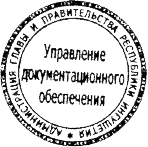 УТВЕРЖДЕНЫпостановлением Правительства Республики Ингушетияот «27» ноября 2023 г. № 164Результаты государственной кадастровой оценки зданий, сооружений, помещений, машино-мест, объектов незавершенного строительства, расположенных на территории Республики Ингушетия по состоянию            на 1 января 2023 года.№ п/пКадастровый номер Кадастровая ст-ть ОН106:02:0000008:2752410.36206:02:0000008:2798889197.83306:02:0000008:28111782346.3406:02:0000008:284386455.73506:02:0000008:3041928008.06606:02:0000008:313380083.03706:02:0000008:3143981406.47806:02:0000008:31569738894.64906:02:0000008:31937327760.141006:02:0000008:37437327760.141106:02:0000008:42937327760.141206:02:0000008:5041612163.041306:02:0000008:5051109244.841406:02:0000008:5253204926.041506:02:0000008:528541916.351606:02:0000008:5341282617.81706:02:0000008:54037919101.551806:02:0000008:588218359437.241906:02:0000008:5924309990.312006:02:0000008:5934309990.312106:02:0000008:620748013.82206:02:0000008:638121425.772306:02:0000008:64636201226.042406:02:0000008:64850464298.082506:02:0000008:66217363434.262606:02:0000008:6631926335.622706:02:0000008:681105262.72806:02:0000008:68225224423.692906:02:0000008:68364098546.883006:02:0000008:684138597.273106:02:0000008:68641130444.083206:02:0000008:687135862019.23306:02:0000008:782448728.023406:02:0000008:798586524.43506:02:0000008:8002443545.133606:02:0000008:8083021971.713706:02:0000008:8091528472.683806:02:0000008:8122032219.353906:02:0000008:81320652111.094006:02:0000008:8143391658.534106:02:0000008:86046886447.644206:02:0000009:10361733408.94306:02:0000009:10441922686.384406:02:0000009:10642125149.824506:02:0000009:1065612597.44606:02:0000009:10666102779.14706:02:0000009:1067142023545.34806:02:0000009:1123121964.534906:02:0000009:112425502753.065006:02:0000009:11752784142.565106:02:0000009:1193255301.355206:02:0000009:124841467.055306:02:0000009:12497525.95406:02:0000009:125041467.055506:02:0000009:12511652530.895606:02:0000009:125241467.055706:02:0000009:125341467.055806:02:0000009:125441467.055906:02:0000009:12552880.286006:02:0000009:1256140926.896106:02:0000009:125741467.056206:02:0000009:12582387749.846306:02:0000009:125941467.056406:02:0000009:126082178.186506:02:0000009:1261346968.886606:02:0000009:1262138068.686706:02:0000009:126317424.276806:02:0000009:1265976990.796906:02:0000009:126641467.057006:02:0000009:126741467.057106:02:0000009:12711949377.087206:02:0000009:127614880053.737306:02:0000009:127726946109.17406:02:0000009:127850126074.587506:02:0000009:12793918624.977606:02:0000009:1280655932.017706:02:0000009:1281884593.397806:02:0000009:1282260538.377906:02:0000009:128323059127.588006:02:0000009:128414880053.738106:02:0000009:1311759690.188206:02:0000009:13212213720.268306:02:0000009:13341640200.668406:02:0000009:13351577116.028506:02:0000009:13471417861.638606:02:0000009:1364720286.898706:02:0000009:1367444493.938806:02:0000009:13682655468.698906:02:0000009:1369640491.269006:02:0000009:1381512000.119106:02:0000009:13841969782.849206:02:0000009:1403994184.089306:02:0000009:14672977435.659406:02:0000009:15061477887.129506:02:0000009:1509337769.399606:02:0000009:15552326376.629706:02:0000009:1564874437.469806:02:0000009:16461385702.849906:02:0000009:1657215681.310006:02:0000009:1659308177.9910106:02:0000009:16671494102.2910206:02:0000009:180611007129.1110306:02:0000009:18251851595.8710406:02:0000009:18261583737.3410506:02:0000009:1827665206.0310606:02:0000009:18281445336.6510706:02:0000009:183111007129.1110806:02:0000009:185016518122.5510906:02:0000009:187816526789.5811006:02:0000009:19071223294.8811106:02:0000009:19171677146.7311206:02:0000009:19343823380.9211306:02:0000009:19591543109.5611406:02:0000009:19631902381.8311506:02:0000009:1972618379.8511606:02:0000009:19772489760.0111706:02:0000009:19791251546.8211806:02:0000009:19842587432.1811906:02:0000009:19941719506.2512006:02:0000009:2003921926.3112106:02:0000009:20121063290.7612206:02:0000009:20201457856.5312306:02:0000009:20211984442.8412406:02:0000009:2022778329.5812506:02:0000009:20421961505.6912606:02:0000009:2049549923.3412706:02:0000009:2050643574.7512806:02:0000009:20512620833.2412906:02:0000009:2052686926.4213006:02:0000009:20531466587.913106:02:0000009:20541081060.9513206:02:0000009:2107450324.2213306:02:0000009:2108283060.9413406:02:0000009:2109450324.2213506:02:0000009:211410690491.0213606:02:0000009:211510522430.613706:02:0000009:211610709994.7713806:02:0000009:211710878361.7913906:02:0000009:211810690491.0214006:02:0000009:21205041718.4614106:02:0000009:212110522430.614206:02:0000009:212210522430.614306:02:0000009:212310690491.0214406:02:0000009:212410709994.7714506:02:0000009:2125120672695.3714606:02:0000009:21265041718.4614706:02:0000009:2128118861092.214806:02:0000009:21295041718.4614906:02:0000009:21305041718.4615006:02:0000009:21315120977.0515106:02:0000009:213210690491.0215206:02:0000009:213310709994.7715306:02:0000009:21562414528.0115406:02:0000009:2157884247.1515506:02:0000009:21681478371.9315606:02:0000009:21691961682.815706:02:0000009:2172396998.6715806:02:0000009:217311861299.215906:02:0000009:217423586656.3816006:02:0000009:21753208328.2316106:02:0000009:217610542314.0916206:02:0000009:21771821087.0516306:02:0000009:21781821087.0516406:02:0000009:218020910762.0916506:02:0000009:2181136308.8916606:02:0000009:21824682361.0316706:02:0000009:2183331173.0116806:02:0000009:21845139305.5216906:02:0000009:21901996957.3417006:02:0000009:21931116544.7817106:02:0000009:21941450879.4217206:02:0000009:2196865106.0917306:02:0000009:21981299923.0617406:02:0000009:21991955339.9117506:02:0000009:22001643965.8817606:02:0000009:22022603416.2317706:02:0000009:22091196140.2717806:02:0000009:22101059556.7917906:02:0000009:22121786594.6118006:02:0000009:22232583351.2618106:02:0000009:5161420434.8818206:02:0000009:5271227546.7818306:02:0000009:528364150.2318406:02:0000009:5361884552.9518506:02:0000009:553669954.5318606:02:0000009:560394308.4318706:02:0000009:561876387.7618806:02:0000009:6174013686.7218906:02:0000009:636297335.4919006:02:0000009:7342375229.8119106:02:0000009:735817077.2519206:02:0000009:7711160141.0119306:02:0000009:7721282600.3419406:02:0000009:774692191.8619506:02:0000009:8002604604.0919606:02:0000009:8011556719.2819706:02:0000009:8051105132.1619806:02:0000009:8391032107.8619906:02:0000009:991545188.120006:02:0000010:1213113254.5820106:03:0100004:956341388.6420206:03:0100004:957327448.320306:03:0100004:958771110.9920406:03:0100004:959687856.6320506:03:0100004:960337425.4720606:03:0100004:961603319.6320706:03:0100004:962399563.7820806:03:0100004:963269235.1420906:03:0100005:1000931543.1221006:03:0100005:1001338775.1121106:03:0100005:1002200673.5221206:03:0100005:100384418.9421306:03:0100005:1004784854.5621406:03:0100005:10052403617.0821506:03:0100005:10061449592.3421606:03:0100005:10071798861.7521706:03:0100005:100851405.221806:03:0100005:10091079175.0121906:03:0100005:10111226335.2422006:03:0100005:1024335257.8522106:03:0100005:1025396673.6222206:03:0100005:102640867222306:03:0100005:1027822290.9222406:03:0100005:1028390170.7822506:03:0100005:1029702188.6822606:03:0100005:1030585256.1722706:03:0100005:1031998349.8922806:03:0100005:10321013362.6722906:03:0100005:1033531788.3223006:03:0100005:1034475430.3223106:03:0100005:10354356151.5823206:03:0100005:10365017632.3623306:03:0100005:10375017632.3623406:03:0100005:10383754805.4223506:03:0100005:1039876882.8523606:03:0100005:1040209821.2423706:03:0100005:1041570082.8623806:03:0100005:1042302810.223906:03:0100005:1043607654.8624006:03:0100005:1044416182.1624106:03:0100005:1045210616.0224206:03:0100005:1046813419.7324306:03:0100005:1047786123.7724406:03:0100005:1048317910.9724506:03:0100005:1049769063.7924606:03:0100005:1050209821.2424706:03:0100005:1051679186.1724806:03:0100005:1052536846.0924906:03:0100005:1053564302.5525006:03:0100005:10542199018.5725106:03:0100005:1055502164.2425206:03:0100005:1056499274.0925306:03:0100005:1057921238.7925406:03:0100005:1058349708.6225506:03:0100005:10597808757.5525606:03:0100005:1060538291.1725706:03:0100005:1061328243.0825806:03:0100005:10621914179.2425906:03:0100005:1064608377.426006:03:0100005:1065728119.8526106:03:0100005:1066871373.226206:03:0100005:1067706759.4426306:03:0100005:10682074999.1926406:03:0100005:10694032379.4526506:03:0100005:1070604764.7126606:03:0100005:1071974493.5426706:03:0100005:10721710573.8326806:03:0100005:1073687175.926906:03:0100005:1074291587.2327006:03:0100005:10752340624.4727106:03:0100005:10761462236.9327206:03:0100005:10771201704.4427306:03:0100005:1078692879.4127406:03:0100005:10792031224.7127506:03:0100005:1080981068.1927606:03:0100005:1081101165.9927706:03:0100005:1082102810.3927806:03:0100005:108322604389.727906:03:0100005:10841490614.7828006:03:0100005:10852080171.1628106:03:0100005:1086364834.7328206:03:0100005:1087483895.5328306:03:0100005:10881692172.1828406:03:0100005:10892032159.328506:03:0100005:10901699541.9828606:03:0100005:1091865705.3828706:03:0100005:10921657900.5628806:03:0100005:1093140874.3528906:03:0100005:10952003883.0529006:03:0100005:10962359486.2129106:03:0100005:10972010998.6529206:03:0100005:10982155693.1629306:03:0100005:10991343016.7229406:03:0100005:1102225158.4329506:03:0100005:1103115455.0229606:03:0100005:11042563757.729706:03:0100005:11071671493.929806:03:0100005:11081307918.9529906:03:0100005:11091232733.1930006:03:0100005:11101707422.230106:03:0100005:11111627168.4430206:03:0100005:11122204109.3230306:03:0100005:11141462236.9330406:03:0100005:11172183650.4330506:03:0100005:11192353613.2330606:03:0100005:11202457304.0930706:03:0100005:11212663972.830806:03:0100005:1125218801.7830906:03:0100005:1127474453.8431006:03:0100005:11281305182.8331106:03:0100005:11321992579.9231206:03:0100005:11332468432.1131306:03:0100005:11341957773.4631406:03:0100005:1135952221.7531506:03:0100005:11372634875.3431606:03:0100005:11391620329.7431706:03:0100005:11401458209.5331806:03:0100005:11441192469.9231906:03:0100005:11451480511.1832006:03:0100005:11462813944.5332106:03:0100005:11482537346.5832206:03:0100005:11491505650.632306:03:0100005:11501785708.9532406:03:0100005:11523040872.0632506:03:0100005:1153340858.5932606:03:0100005:11541622452.5832706:03:0100005:11551534723.6932806:03:0100005:11562066746.8632906:03:0100005:11572731302.933006:03:0100005:11581596289.0733106:03:0100005:11631979229.8933206:03:0100005:11641246376.0933306:03:0100005:116551336.7733406:03:0100005:1166222209.7733506:03:0100005:116822986732.6833606:03:0100005:11692233564.0233706:03:0100005:11721764903.7633806:03:0100005:11732447415.8933906:03:0100005:11821188974.0434006:03:0100005:11851329848.1334106:03:0100005:1189280255.5134206:03:0100005:11901031780.7334306:03:0100005:11911942926.7634406:03:0100005:11932207339.3534506:03:0100005:11951706208.234606:03:0100005:11973338392.6734706:03:0100005:11981609263.6434806:03:0100005:1199295424.0934906:03:0100005:120013138.5135006:03:0100005:1201189313.535106:03:0100005:12031793159.9335206:03:0100005:12052032464.9935306:03:0100005:12091668158.4435406:03:0100005:12121461330.135506:03:0100005:12142755607.4235606:03:0100005:12151261618635706:03:0100005:12201852825.9735806:03:0100005:1229451871.6435906:03:0100005:12301055688.1436006:03:0100005:12321698955.2836106:03:0100005:1233976482.4936206:03:0100005:12351323716.1436306:03:0100005:1237774328.336406:03:0100005:12396386439.5436506:03:0100005:12403302303.536606:03:0100005:12412716624.4236706:03:0100005:13632243042.0336806:03:0100005:13651591643.5236906:03:0100005:13672232809.6937006:03:0100005:1370944861.3337106:03:0100005:13751536807.5937206:03:0100005:13761617185.2337306:03:0100005:13882700391.237406:03:0100005:13993860567.937506:03:0100005:14001046874.437606:03:0100005:14024119795.1437706:03:0100005:14141683873.9337806:03:0100005:14154664257.2537906:03:0100005:14171873935.7138006:03:0100005:1418995905.9638106:03:0100005:14192044251.3638206:03:0100005:542360518.9438306:03:0100005:5431690047.4138406:03:0100005:544111730.6638506:03:0100005:545700738.0638606:03:0100005:5461892051.1838706:03:0100005:547490539.0338806:03:0100005:5481214586.1538906:03:0100005:549861810.6539006:03:0100005:5501462271.0139106:03:0100005:5511215565.6139206:03:0100005:5521184574.5739306:03:0100005:553290730.8839406:03:0100005:5541040458.3939506:03:0100005:556473907.5739606:03:0100005:5571458832.3439706:03:0100005:558731391.1339806:03:0100005:5621668158.4439906:03:0100005:5631483913.3340006:03:0100005:5641406514.0440106:01:0100001:16901409216.7840206:01:0100001:16911067114.0640306:01:0100001:16921030164.6940406:01:0100001:16931173227.9740506:01:0100001:16941098294.1840606:01:0100001:16953640190.2340706:01:0100001:1696960078.3140806:01:0100001:16971674338.240906:01:0100001:16981630137.3541006:01:0100001:1699521719.1841106:01:0100001:17003221951.1341206:01:0100001:1701125883.2141306:01:0100001:1702314206.0541406:01:0100001:1703634581.7141506:01:0100001:1704151685.6841606:01:0100001:1705353477.9541706:01:0100001:1706142205.3241806:01:0100001:1707810204.2341906:01:0100001:1708144877.4242006:01:0100001:1709801747.7342106:01:0100001:1710126255.6542206:01:0100001:17112163757.1342306:01:0100001:17121101672.842406:01:0100001:1713689762.7342506:01:0100001:1714140780.6342606:01:0100001:17151141009.1642706:01:0100001:1716495006.1942806:01:0100001:1717459300.8342906:01:0100001:1718158905.8343006:01:0100001:17191716784.1343106:01:0100001:1720155305.6243206:01:0100001:1721169292.0543306:01:0100001:1722149719.0943406:01:0100001:1723409800.2143506:01:0100001:1724374094.8443606:01:0100001:1725340088.6443706:01:0100001:1726962903.0943806:01:0100001:1727768482.5143906:01:0100001:1728505555.544006:01:0100001:1729323128.8444106:01:0100001:1730748189.6944206:01:0100001:1731584654.8644306:01:0100001:1732432521.844406:01:0100001:1733654868.8544506:01:0100001:1734962903.0944606:01:0100001:1735417103.5844706:01:0100001:1736365168.544806:01:0100001:1737303491.1744906:01:0100001:17381640140.5645006:01:0100001:17391174828.6345106:01:0100001:17411705710.1845206:01:0100001:17421159035.745306:01:0100001:1743481278.9845406:01:0100001:17441021459.0745506:01:0100001:1745344765.1245606:01:0100001:17461114994.9645706:01:0100001:1747797044.1645806:01:0100001:17481955607.2145906:01:0100001:17493036209.5346006:01:0100001:17502276469.6446106:01:0100001:17511616323.6446206:01:0100001:17521735429.4246306:01:0100001:1753684382.9846406:01:0100001:1754718744.1246506:01:0100001:17554440107.5646606:01:0100001:1757440610.7846706:01:0100001:1758583317.1746806:01:0100001:1759651821.3846906:01:0100001:17602103510.6847006:01:0100001:176157818.4847106:01:0100001:1762494194.7147206:01:0100001:1763675155.9947306:01:0100001:1764645131.0247406:01:0100001:1765401685.3547506:01:0100001:1766572097.3247606:01:0100001:1767494194.7147706:01:0100001:17681296279.9847806:01:0100001:1769605368.2347906:01:0100001:1770521785.2248006:01:0100001:1771659737.7648106:01:0100001:17721337411.5948206:01:0100001:1773386267.1348306:01:0100001:1774549375.7348406:01:0100001:17751718397.5548506:01:0100001:1776171231.4648606:01:0100001:17772129942.1948706:01:0100001:17781540666.248806:01:0100001:17791836546.7348906:01:0100001:17801797246.1249006:01:0100001:17811494548.4649106:01:0100001:17821711904.5849206:01:0100001:17832243042.0349306:01:0100001:17841635882.549406:01:0100001:17851527497.6749506:01:0100001:17861006034.1549606:01:0100001:17871540150.9949706:01:0100001:17881788688.8449806:01:0100001:17901627435.649906:01:0100001:17911954122.3150006:01:0100001:17921631659.0550106:01:0100001:17931627435.650206:01:0100001:17941501205.2850306:01:0100001:17951788688.8450406:01:0100001:17961492111.6250506:01:0100001:17971479282.3950606:01:0100001:17982307007.5850706:01:0100001:17991824529.8850806:01:0100001:1800796985.8850906:01:0100001:18012749245.9851006:01:0100001:18031530935.6851106:01:0100001:18041627435.651206:01:0100001:18051457089.8351306:01:0100001:18061668262.2751406:01:0100001:18071031435.4851506:01:0100001:18082310029.8251606:01:0100001:18091627435.651706:01:0100001:1811179110.9951806:01:0100001:1812419844.2951906:01:0100001:1814511639.4452006:01:0100001:18156973420.6952106:01:0100001:20441820851.6152206:01:0100001:2046673577.0152306:01:0100001:20473911347.7652406:01:0100001:2059149346.6552506:01:0100001:20714336286.9752606:01:0100001:20817820967.6452706:01:0100001:208254297153.3352806:01:0100001:20831651334.6152906:01:0100001:20841547666.8953006:01:0100001:2085607508.153106:01:0100001:2094155804.0453206:01:0100001:209578009.7853306:01:0100001:2096383832.6753406:01:0100001:20981684804.1653506:01:0100001:2099331877.3153606:01:0100001:21001818996.8353706:01:0100001:21012453066.8353806:01:0100001:2102242877.6653906:01:0100001:210313374618.9754006:01:0100001:210460133.5454106:01:0100001:21051095644.3754206:01:0100001:21064418770.6154306:01:0100001:2108150836.3954406:01:0100001:2109264434.1954506:01:0100001:21161021599.3754606:01:0100001:2117139692.1254706:01:0100001:21181969086.8854806:01:0100001:21211092613.3754906:01:0100001:2123994127.9755006:01:0100001:212478805.4755106:01:0100001:213344956355206:01:0100001:21361507138.0555306:01:0100001:21372391644.6655406:01:0100001:2141895927.9455506:01:0100001:21444240621.6655606:01:0100001:214840470.6155706:01:0100001:2149622828.1755806:01:0100001:2150757463.0155906:01:0100001:2153337410.7756006:01:0100001:2154966717.8856106:01:0100001:2155715393.0956206:01:0100001:21571582301.6656306:01:0100001:21581175032.7456406:01:0100001:21591472842.6456506:01:0100001:21633578794.8356606:01:0100001:216418890810.0556706:01:0100001:21673429395.7656806:01:0100001:2169179110.9956906:01:0100001:21733920431.8157006:01:0100001:21765145543.257106:01:0100001:2179326699.3257206:01:0100001:2187538291.1757306:01:0100001:2194933614.1457406:01:0100001:2197712424.6757506:01:0100001:21981270945.2457606:01:0100001:22001320509.3657706:01:0100001:2201317910.9757806:01:0100001:2202992873.0757906:01:0100001:22031395375.3958006:01:0100001:2204646753.9958106:01:0100001:22061805139.9958206:01:0100001:2208457143.8758306:01:0100001:22093293282.8858406:01:0100001:2214593920.5358506:01:0100001:2215964890.8258606:01:0100001:2225486057.4758706:01:0100001:22493042414.9958806:01:0100001:2250429275.8658906:01:0100001:2251183512.5859006:01:0100001:2252514481.8559106:01:0100001:22531112939.0659206:01:0100001:2254779026.1459306:01:0100001:2255566127.0859406:01:0100001:2256671910.0559506:01:0100001:2257931035.5259606:01:0100001:2258202699.0259706:01:0100001:2259145249.8659806:01:0100001:2260219741.0859906:01:0100001:22611193744.9660006:01:0100001:22621882909.0760106:01:0000001:1582988625.5960206:01:0000001:1584228213.5460306:01:0000001:15852203746.4460406:01:0000001:1597228213.5460506:03:0000001:396768174.460606:01:0100002:1344366867.2760706:01:0100002:13453078064.9960806:01:0100002:1346517727.7960906:01:0100002:13472347701.9561006:01:0100002:1348446317.0661106:01:0100002:13501024247.5461206:01:0100002:13521539820.9761306:01:0100002:1353633770.2261406:01:0100002:1354771195.7161506:01:0100002:1355717874.2161606:01:0100002:1356390324.5661706:01:0100002:13571448034.3161806:01:0100002:13581407306.2661906:01:0100002:1359391947.5362006:01:0100002:1360408988.7262106:01:0100002:13612190573.8162206:01:0100002:1362532334.5362306:01:0100002:1363165567.6362406:01:0100002:13642078130.3962506:01:0100002:13651545776.0862606:01:0100002:1366756572.6262706:01:0100002:1367637016.1762806:01:0100002:1368380586.7362906:01:0100002:1369347315.8263006:01:0100002:13701299895.0363106:01:0100002:13711583991.0463206:01:0100002:1372381398.2163306:01:0100002:1373516916.363406:01:0100002:1374402496.8463506:01:0100002:1375818393.7463606:01:0100002:1376142882.4963706:01:0100002:1377761367.363806:01:0100002:13781890244.3363906:01:0100002:1379142543.9164006:01:0100002:1380190058.5464106:01:0100002:1381934126.1964206:01:0100002:13821730750.0464306:01:0100002:1383257967.564406:01:0100002:1384756304.5464506:01:0100002:13851066507.4864606:01:0100002:1386265449.9464706:01:0100002:138737222364806:01:0100002:1388959603.5964906:01:0100002:1389993199.2965006:01:0100002:1390630524.2865106:01:0100002:1391451185.9765206:01:0100002:1392333618.265306:01:0100002:13931022910.0165406:01:0100002:1394668551.3365506:01:0100002:1395200122.0365606:01:0100002:1396577777.7265706:01:0100002:1397909497.1965806:01:0100002:1398443882.665906:01:0100002:1399130558.0366006:01:0100002:1400761117.4666106:01:0100002:1401624866.6866206:01:0100002:14021251775.7266306:01:0100002:1403159811.766406:01:0100002:1404141153.0766506:01:0100002:14051047679.3966606:01:0100002:1406872360.1766706:01:0100002:14081347467.3166806:01:0100002:14092332204.1266906:01:0100002:1410325611.8367006:01:0100002:1411189197.2567106:01:0100002:141287975.4767206:01:0100002:1413145980.8267306:01:0100002:1414102034.567406:01:0100002:1415672626.7967506:01:0100002:1416554244.6467606:01:0100002:14171304361.667706:01:0100002:14181040774.0567806:01:0100002:1419386267.1367906:01:0100002:1420727746.7468006:01:0100002:1421184189.7568106:01:0100002:14221040774.0568206:01:0100002:14231495675.9768306:01:0100002:1424911825.7568406:01:0100002:1427671098.5668506:01:0100002:1428512047.3968606:01:0100002:1429422783.9868706:01:0100002:1430449748.2568806:01:0100002:1431592604.3768906:01:0100002:1432877010.5969006:01:0100002:1433385455.6469106:01:0100002:1434527465.6269206:01:0100002:1435367602.9669306:01:0100002:1437348938.7969406:01:0100002:1438134929.2769506:01:0100002:1439643508.0569606:01:0100002:1440433333.2969706:01:0100002:14411548735.5869806:01:0100002:1442556679.169906:01:0100002:14431082585.8570006:01:0100002:1445585081.0970106:01:0100002:1446430087.3570206:01:0100002:14471530389.2670306:01:0100002:14481616005.4470406:01:0100002:1449414669.1270506:01:0100002:1450862089.870606:01:0100002:1451964986.9870706:01:0100002:1452359726.370806:01:0100002:14531332923.4670906:01:0100002:14541568610.7771006:01:0100002:14551568610.7771106:01:0100002:14561568610.7771206:01:0100002:1457563982.4771306:01:0100002:1458456054.8971406:01:0100002:1459684291.0871506:01:0100002:1460877010.5971606:01:0100002:1461868721.2671706:01:0100002:14621460579.0771806:01:0100002:1463397627.9371906:01:0100002:1464687506.5972006:01:0100002:1465426841.4172106:01:0100002:1466399250.972206:01:0100002:1467998034.7372306:01:0100002:1468563982.4772406:01:0100002:1469204956.2472506:01:0100002:1470904001.8172606:01:0100002:1471884092.4272706:01:0100002:1472654868.8572806:01:0100002:1473191977.1972906:01:0100002:1474584269.673006:01:0100002:1475917930.9673106:01:0100002:1476677528.7773206:01:0100002:1477794444.3673306:01:0100002:1478625655.3773406:01:0100002:1479184189.7573506:01:0100002:14802006093.6573606:01:0100002:1481466714.9773706:01:0100002:14823510444.3173806:01:0100002:1483759381.1173906:01:0100002:1484775844.374006:01:0100002:14853245946.3174106:01:0100002:14863245946.3174206:01:0100002:14871750545.1674306:01:0100002:1488209620.874406:01:0100002:1489763372.9974506:01:0100002:1490398439.4174606:01:0100002:14917226766.9774706:01:0100002:1492859855.6874806:01:0100002:1496329404.374906:01:0100002:1497687743.7575006:01:0100002:15044288475.3175106:01:0100002:150533762397.6775206:01:0100002:15061230911.2175306:01:0100002:151014371209.6475406:01:0100002:15142259911.1775506:01:0100002:15163208819.0175606:01:0100002:1518664225.2475706:01:0100002:151965933.3575806:01:0100002:152035150185.3875906:01:0100002:15214779036.6276006:01:0100002:15221755590.2876106:01:0100002:15232441615.3576206:01:0100002:15241601994.2276306:01:0100002:15251617557.8776406:01:0100002:15261849921.0876506:01:0100002:1527927643.2376606:01:0100002:15282353300.0976706:01:0100002:15291828155.5976806:01:0100002:15301354051.7176906:01:0100002:1531154732.9477006:01:0100002:1532543215.5377106:01:0100002:1533119179.3777206:01:0100002:1534142882.4977306:01:0100002:1535351373.2577406:01:0100002:1536598696.1977506:01:0100002:1538127124.6677606:01:0100002:1539519350.7677706:01:0100002:1540537203.4477806:01:0100002:15411405371.0777906:01:0100002:1542870571.8578006:01:0100002:154310688978106:01:0100002:1544100557.678206:01:0100002:1545590761.4978306:01:0100002:15461659947.5278406:01:0100002:15472566383.4978506:01:0100002:1549323682.478606:01:0100002:1550619163.4878706:01:0100002:1551161504.6278806:01:0100002:1552305633.7878906:01:0100002:1553417915.0679006:01:0100002:1554648955.479106:01:0100002:1555152701.4379206:01:0100002:15562316568.7679306:01:0100002:1557370437.7579406:01:0100002:1558451994.3179506:01:0100002:1559176740.979606:01:0100002:15601865426.779706:01:0100002:156196070.0679806:01:0100002:1562101733.9479906:01:0100002:15631274874.0480006:01:0100002:15641308055.4980106:01:0100002:15651246996.8880206:01:0100002:15661342317.2580306:01:0100002:1567290101.8680406:01:0100002:1568381398.2180506:01:0100002:1569542883.8480606:01:0900001:1103818539.8180706:01:0900001:1104283507.7680806:01:0900001:1105991505.5280906:01:0900001:1106335536.8581006:01:0900001:1107460112.3181106:01:0900001:1108141028.9281206:01:0900001:1111922795.4181306:01:0900001:1114538484.6681406:01:0900001:1115412234.6781506:01:0900001:111613516.3981606:01:0900001:1117664735.481706:01:0900001:11181067541.5481806:01:0900001:11193127572.3481906:01:0900001:11202387358.4982006:01:0900001:1121412234.6782106:01:0900001:1122193218.6682206:01:0900001:11231281992.1982306:01:0900001:1124312417.3882406:01:0900001:11251721028.7282506:01:0900001:11261765540.682606:01:0900001:1127743741.7382706:01:0900001:1128111730.6682806:01:0900001:1130186217.7782906:01:0900001:11311593932.9483006:01:0900001:1132362734.0583106:01:0900001:1133629115.5483206:01:0900001:1134986636.6183306:01:0900001:1135438202.283406:01:0900001:11361251761.1183506:01:0900001:1137661003.6883606:01:0900001:1139241424.0783706:01:0900001:1140143898.2483806:01:0900001:1142244734.2483906:01:0900001:1144163242.9484006:01:0900001:1145142205.3284106:01:0900001:1146691469.3284206:01:0900001:1147241071.8884306:01:0900001:1148671098.5684406:01:0900001:1149184189.7584506:01:0900001:1150262741.2684606:01:0900001:115389040.5484706:01:0900001:1154151457.1284806:01:0900001:1155820830.6384906:01:0900001:1156404825.1585006:01:0900001:11572045095.7485106:01:0900001:1158394193.1685206:01:0900001:1159650045.3685306:01:0900001:1160394044.1885406:01:0900001:1161957555.4985506:01:0900001:116329389185606:01:0900001:1165503121.0585706:01:0900001:1166113965.2785806:01:0900001:1167177775.985906:01:0900001:1168161166.0386006:01:0900001:1169479661.9886106:01:0900001:1171142205.3286206:01:0900001:1172182835.4286306:01:0900001:1173681660.0486406:01:0900001:1174162858.9586506:01:0900001:1175284410.6586606:01:0900001:11761277545.6686706:01:0900001:1177288061.8486806:01:0900001:1178653487.9786906:01:0900001:1179122903.7387006:01:0900001:1180424406.9587106:01:0900001:11811711256.1487206:01:0900001:1182835763.0387306:01:0900001:1183200213.4387406:01:0900001:1184775866.6887506:01:0900001:1185211615.0787606:01:0900001:1186189607.187706:01:0900001:1187906989.1387806:01:0900001:11881392858.5787906:01:0900001:1189119924.2488006:01:0900001:1190119924.2488106:01:0900001:1191535580.4788206:01:0900001:11921422275.788306:01:0900001:1193254795.5788406:01:0900001:1194149379.0188506:01:0900001:1195706011.1388606:01:0900001:1196511235.988706:01:0900001:1197358447.788806:01:0900001:1198404946.5988906:01:0900001:1199432964.5289006:01:0900001:12002876714.5589106:01:0900001:1203683775.1889206:01:0900001:1204300884.2289306:01:0900001:1205276587.1989406:01:0900001:12061381143.9389506:01:0900001:1207264998.4989606:01:0900001:120815338834.8389706:01:0900001:12094620950.7689806:01:0900001:12103893214.3489906:01:0900001:1211758817.6490006:01:0900001:1212412234.6790106:01:0900001:1213218048.1690206:01:0900001:1214744943.7590306:01:0900001:1215412234.6790406:01:0900001:12161073627.0590506:01:0900001:1217553433.1590606:01:0900001:1219187237.0190706:01:0900001:1220592947.8390806:01:0900001:12211896211.3990906:01:0900001:1222616936.7791006:01:0900001:1225379214.291106:01:0900001:1226332263.8791206:01:0900001:1228566640.6891306:01:0900001:1229166851.1291406:01:0900001:1230260032.5991506:01:0900001:1231963963.791606:01:0900001:12321548043.9391706:01:0900001:1233338974.0491806:01:0900001:1234117317.1991906:01:0900001:1235799414.7192006:01:0900001:12362538515.6692106:01:0900001:1237151208.8392206:01:0900001:1238767665.3492306:01:0900001:1240127313.8792406:01:0900001:12421152223.4892506:01:0900001:1243189607.192606:01:0900001:1244216693.8392706:01:0900001:1245435767.7592806:01:0900001:1246728292.0692906:01:0900001:1247233284.4593006:01:0900001:1248671731.1193106:01:0900001:1249200441.7993206:01:0900001:1250199432.3793306:01:0900001:1251806383.3593406:01:0900001:1252596780.9693506:01:0900001:12531136439.0793606:01:0900001:1254607335.2493706:01:0900001:12551032472.4193806:01:0900001:1256917753.2593906:01:0900001:1257745876.1494006:01:0900001:12582690363.1394106:01:0900001:1259962182.7494206:01:0900001:12601396353.2394306:01:0900001:1262294564.9694406:01:0900001:12631378896.5594506:01:0900001:1264698155.4694606:01:0900001:1265383090.0394706:01:0900001:12671081766.6594806:01:0900001:12681128261.1294906:01:0900001:1269507989.9695006:01:0900001:1270329367.8995106:01:0900001:12711413638.2895206:01:0900001:1272178772.4195306:01:0900001:1273151953.795406:01:0900001:1274929325.8495506:01:0900001:1275186958095606:01:0900001:1276325040.7495706:01:0900001:1277270867.2895806:01:0900001:1278317910.9795906:01:0900001:1279894419.3996006:01:0900001:1280148974.2296106:01:0900001:1281616263.3796206:01:0900001:1282190284.2796306:01:0900001:12831637076.196406:01:0900001:12841476544.4496506:01:0900001:1286424406.9596606:01:0900001:1287421829.7596706:01:0900001:1289619163.4896806:01:0900001:1290368379.5196906:01:0900001:1291143015.2597006:01:0900001:1292239717.5597106:01:0900001:1293325943.6397206:01:0900001:12942417580.2797306:01:0900001:1296616936.7797406:01:0900001:1297287423.9997506:01:0900001:1298119924.2497606:01:0900001:1299119924.2497706:01:0900001:1301321343.5997806:01:0900001:1303463358.2697906:01:0900001:13043867601.4998006:01:0900001:1305546011.5698106:01:0900001:13061363363.9198206:01:0900001:1307217136.5598306:01:0900001:13081364705.798406:01:0900001:1309242087.6398506:01:0900001:13102188744.398606:01:0900001:1311910026.2898706:01:0900001:1312257507.8998806:01:0900001:1313784636.698906:01:0900001:13142221784.9699006:01:0900001:1315806541.1999106:01:0900001:1316412234.6799206:01:0900001:1317322096.399306:01:0900001:13183637878.3399406:01:0900001:1319770732.7699506:01:0900001:13203439356.9899606:01:0900001:1321243103.3999706:01:0900001:13221480189.4399806:01:0900001:13231197397.2699906:01:0900001:1324198632.29100006:01:0900001:1325279670.47100106:01:0900001:1326675967.47100206:01:0900001:1327616936.77100306:01:0900001:1328825619.28100406:01:0900001:1329454932.74100506:01:0900001:1331187914.18100606:01:0800001:2564483949.48100706:01:0800001:2565525572.11100806:01:0800001:2566204504.8100906:01:0800001:2567331162.43101006:01:0800001:25681476933.77101106:01:0800001:2569381398.21101206:01:0800001:2570798793.93101306:01:0800001:2571665754.3101406:01:0800001:2572411185.36101506:01:0800001:2573186221.26101606:01:0800001:2574186221.26101706:01:0800001:2575224471.1101806:01:0800001:2577948296.96101906:01:0800001:2578187914.18102006:01:0800001:2581202247.57102106:01:0800001:2583516077.81102206:01:0800001:25843209211.16102306:01:0800001:2585176782.74102406:01:0800001:25862025397.29102506:01:0800001:2587107261.43102606:01:0800001:2588243780.55102706:01:0800001:25891329968.98102806:01:0800001:25902018808.52102906:01:0800001:2591854479.69103006:01:0800001:2592304720.05103106:01:0800001:2593516182.25103206:01:0800001:25942299402.67103306:01:0800001:2595353030.36103406:01:0800001:2596786414.72103506:01:0800001:2597203601.91103606:01:0800001:2599503155.39103706:01:0800001:2600607059.56103806:01:0800001:2601972094.79103906:01:0800001:2602702137.88104006:01:0800001:26031457848.82104106:01:0800001:2604616693.17104206:01:0800001:2606873219.33104306:01:0800001:2607235993.12104406:01:0800001:2608825475.57104506:01:0800001:2609892759.09104606:01:0800001:2610285638.75104706:01:0800001:2611248859.32104806:01:0800001:2612313918.47104906:01:0800001:2613249649.35105006:01:0800001:2614157103.02105106:01:0800001:2615120806.81105206:01:0800001:26161174046.15105306:01:0800001:2617163197.54105406:01:0800001:26183442254.63105506:01:0800001:26191175438.86105606:01:0800001:2620462546.77105706:01:0800001:2621957052.07105806:01:0800001:26221983372.22105906:01:0800001:2623346336.98106006:01:0800001:2624720470.56106106:01:0800001:2625606705.63106206:01:0800001:2626524787.87106306:01:0800001:2627354384.7106406:01:0800001:26601996046.61106506:01:0800001:2702626548.6106606:01:0800001:27032170044.09106706:01:0800001:27133202163.64106806:01:0800001:2722756034.52106906:01:0800001:27301322668.29107006:01:0800001:27432330687.06107106:01:0800001:2744970155.74107206:01:0800001:27451031241.27107306:01:0800001:2749238433.23107406:01:0800001:2750409679.32107506:01:0800001:2751721815.94107606:01:0800001:2752699985.39107706:01:0800001:2753433523.09107806:01:0800001:2754609822.48107906:01:0800001:27571057050.28108006:01:0800001:2758299115.02108106:01:0800001:27591794133.39108206:01:0800001:27602648257.47108306:01:0800001:2761756034.52108406:01:0800001:2763487562.46108506:01:0800001:27642102743.18108606:01:0800001:2768785082.86108706:01:0800001:2781907959.07108806:01:0800001:27821087576.08108906:01:0800001:27876014643.76109006:01:0800001:2792845724.77109106:01:0800001:27962305346.72109206:01:0800001:2799955341.66109306:01:0800001:28011150855.11109406:01:0800001:2802558336.02109506:01:0800001:28032329268.21109606:01:0800001:2804234459.34109706:01:0800001:2805661845.25109806:01:0800001:2806480488.09109906:01:0800001:2807539736.24110006:01:0800001:2808675573.48110106:01:0800001:2809741085.43110206:01:0800001:28101385887.5110306:01:0800001:2811540520.07110406:01:0800001:2812592481.55110506:01:0800001:2813217709.58110606:01:0800001:2814205847.36110706:01:0800001:2815829797.31110806:01:0800001:28162833201.26110906:01:0800001:2817578030.78111006:01:0800001:2818640169.09111106:01:0800001:2819364159.39111206:01:0800001:2820764969.4111306:01:0800001:2821646671.94111406:01:0800001:2822368494.62111506:01:0800001:2823809325.34111606:01:0800001:2824354043.85111706:01:0800001:2825757463.01111806:01:0800001:2826321529.62111906:01:0800001:2829584533.63112006:01:0800001:2830933521.98112106:01:0800001:2831327309.93112206:01:0800001:2832599706.94112306:01:0800001:28342421088.09112406:01:0800001:28352337265.32112506:01:0800001:2836497106.47112606:01:0800001:2837524562.93112706:01:0800001:2838779982.18112806:01:0800001:28431742784.11112906:01:0800001:28471649370.78113006:01:0800001:28481314237.79113106:01:0800001:28491191430.4113206:01:0800001:28512189692.91113306:01:0800001:2852835489.71113406:01:0800001:2854457523.69113506:01:0800001:28551259448.26113606:01:0800001:2856843312.03113706:01:0800001:28571051216.66113806:01:0800001:28581000397.09113906:01:0800001:2859771793.39114006:01:0800001:2860787488.57114106:01:0800001:2861570805.4114206:01:0800001:2862644504.32114306:01:0800001:2863341038.16114406:01:0800001:286415416805.44114506:01:0800001:2865781346.98114606:01:0800001:2866476875.4114706:01:0800001:2878646118.2114806:01:0800001:28951742784.11114906:01:0800001:29012377640.74115006:01:0800001:29031605701.91115106:01:0800001:2904501510.77115206:01:0800001:29051341694115306:01:0800001:2908651364.04115406:01:0800001:2916567067.05115506:01:0800001:2937630053.55115606:01:0800001:2938314731.87115706:01:0800001:2939382222.85115806:01:0800001:2940598860.38115906:01:0800001:2941281351.21116006:01:0800001:2942361269.24116106:01:0800001:2943440862.65116206:01:0800001:2944958088.34116306:01:0800001:2945322679.64116406:01:0800001:29469854552.79116506:01:0800001:2947491422.73116606:01:0800001:2948447101.39116706:01:0800001:2949164029.72116806:01:0800001:295091372.1116906:01:0800001:29511290532.04117006:01:0800001:2952527453.09117106:01:0800001:29566438260.03117206:01:0800001:29581351191.89117306:01:0800001:2959331645.16117406:01:0800001:2961905543.61117506:01:0800001:2962135164.39117606:01:0800001:296380895.87117706:01:0800001:29641786677.68117806:01:0800001:2965520227.7117906:01:0800001:2966414014.55118006:01:0800001:2967248765.34118106:01:0800001:29692571391.96118206:01:0800001:2970774522.98118306:01:0800001:2971708087.71118406:01:0800001:2972677741.09118506:01:0800001:2973208091.08118606:01:0800001:2974707647.87118706:01:0800001:2975270224.33118806:01:0800001:2976524211.86118906:01:0800001:2977588146.32119006:01:0800001:2979315749.31119106:01:0800001:2980303604.98119206:01:0800001:298111618675.55119306:01:0800001:2982238974.34119406:01:0800001:29831018139.47119506:01:0800001:298422742.17119606:01:0800001:29863444189.06119706:01:0800001:2987589159.03119806:01:0800001:2988817188.79119906:01:0800001:29893963248.47120006:01:0800001:2990243996.67120106:01:0800001:2991803183.75120206:01:0800001:29921251663.25120306:01:0800001:29931200472.79120406:01:0800001:2994496331.32120506:01:0800001:2995243201.9120606:01:1200002:1022316011.83120706:01:1200002:1023130016.3120806:01:1200002:1024936158.75120906:01:1200002:1025322252.16121006:01:1200002:10261140384.72121106:01:1200002:10271090328.03121206:01:1200002:1028638667.54121306:01:1200002:1029506710.65121406:01:1200002:10301484895.37121506:01:1200002:10311408538.3121606:01:1200002:1032558514.96121706:01:1200002:10331381089.17121806:01:1200002:10344931184.3121906:01:1200002:1035112847.97122006:01:1200002:1036832113.52122106:01:1200002:1037478776.48122206:01:1200002:1038950984.39122306:01:1200002:1039812483.69122406:01:1200002:1040828522.7122506:01:1200002:10411034588.1122606:01:1200002:1042488514.31122706:01:1200002:10431005461.45122806:01:1200002:10441419293.93122906:01:1200002:10451763274.81123006:01:1200002:10461730513.94123106:01:1200002:1047155305.62123206:01:1200002:1048162520.37123306:01:1200002:10491413313.57123406:01:1200002:1050820830.63123506:01:1200002:10511144916.26123606:01:1200002:10521225140.33123706:01:1200002:1053801466.96123806:01:1200002:1054646481.94123906:01:1200002:1055229898.61124006:01:1200002:1056485204.74124106:01:1200002:1057449880.59124206:01:1200002:1059349344.53124306:01:1200002:1060215339.49124406:01:1200002:1061249649.35124506:01:1200002:1062771912.66124606:01:1200002:1063644562.58124706:01:1200002:10641097959.44124806:01:1200002:10651422486.51124906:01:1200002:1066492216.04125006:01:1200002:1067457677.86125106:01:1200002:1068837772.82125206:01:1200002:10691286250.06125306:01:1200002:10701090959.77125406:01:1200002:10711034303.27125506:01:1200002:10721836873.76125606:01:1200002:1073864846.82125706:01:1200002:1074867567.33125806:01:1200002:1075672598.25125906:01:1200002:10761633384.91126006:01:1200002:1077738158.38126106:01:1200002:1078148477.63126206:01:1200002:10791906922.21126306:01:1200002:10801451428.26126406:01:1200002:1081438703.42126506:01:1200002:1082409912.49126606:01:1200002:1083879512.4126706:01:1200002:10841702764.34126806:01:1200002:10851245506.99126906:01:1200002:10861128852.7127006:01:1200002:1088613711.81127106:01:1200002:10891353213.44127206:01:1200002:10901289294.35127306:01:1200002:10911188017.3127406:01:1200002:1093152701.43127506:01:1200002:10943299061.6127606:01:1200002:10951193166.17127706:01:1200002:1096613483.08127806:01:1200002:10971147959.53127906:01:1200002:1098859977.3128006:01:1200002:1099951303.51128106:01:1200002:1100692212.26128206:01:1200002:11011295387.99128306:01:1200002:1102538826.41128406:01:1200002:11031394181.49128506:01:1200002:1104357697.83128606:01:1200002:1105533957.5128706:01:1200002:11071001263.02128806:01:1200002:11091394655.6128906:01:1200002:1110304048.53129006:01:1200002:1112227867.1129106:01:1200002:1113209922.14129206:01:1200002:1114429777.13129306:01:1200002:1115285638.75129406:01:1200002:1116216016.66129506:01:1200002:1117908182.18129606:01:1200002:1118321343.59129706:01:1200002:11191637594.09129806:01:1200002:11202355734.1129906:01:1200002:11211362273.27130006:01:1200002:11221239569.55130106:01:1200002:1123616936.77130206:01:1200002:11244843617.16130306:01:1200002:1125783407.96130406:01:1200002:1126202699.02130506:01:1200002:1127190284.27130606:01:1200002:11281509692.4130706:01:1200002:1129355181.5130806:01:1200002:1130232042.97130906:01:1200002:113186058.33131006:01:1200002:1132290166.58131106:01:1200002:1133357053.65131206:01:1200002:1134805452.17131306:01:1200002:11351038746.15131406:01:1200002:1136457677.86131506:01:1200002:1137599897.25131606:01:1200002:1138242877.66131706:01:1200002:11391496967.98131806:01:1200002:11411425776.44131906:01:1200002:114293108.88132006:01:1200002:1143323599.93132106:01:1200002:1146510991.13132206:01:1200002:11471771848.55132306:01:1200002:1148347762.06132406:01:1200002:11492730504.4132506:01:1200002:1150713446.74132606:01:1200002:11511281386.83132706:01:1200002:1152469038.65132806:01:1200002:11531550732.53132906:01:1200002:11541335975.05133006:01:1200002:1155922109.71133106:01:1200002:11562158748.64133206:01:1200002:1157377859.86133306:01:1200002:11581420522.92133406:01:1200002:11591539551.2133506:01:1200002:11601998326.8133606:01:1200002:1163273107.44133706:01:1200002:1164119288.77133806:01:1200002:11651335202.11133906:01:1200002:1166438700.26134006:01:1200002:11671226358.16134106:01:1200002:1168998954.96134206:01:1200002:1169469038.65134306:01:1200002:1170515903.1134406:01:1200002:11711062114.3134506:01:1200002:1172772170.71134606:01:1200002:11731102778.45134706:01:1200002:11741589700.51134806:01:1200002:1175763189.39134906:01:1200002:1178502984.4135006:01:1200002:11791019047.34135106:01:1200002:1180187575.59135206:01:1200002:1181842087.7135306:01:1200002:1182569121.6135406:01:1200002:1183698408.9135506:01:1200002:1184525590.88135606:01:1200002:1185247166.4135706:01:1200002:11886801998.04135806:01:1200002:1190929013.26135906:01:1200002:1191880435.41136006:01:1200002:11921115443.71136106:01:1200002:11931935253.64136206:01:1200002:1194895963.64136306:01:1200002:1195124641.76136406:01:1200002:1196365979.99136506:01:1200002:1197437390.72136606:01:1200002:119876685.64136706:01:1200002:1199599299.73136806:01:1200002:1200178200.87136906:01:1200002:12011051987.16137006:01:1200002:12021576733.26137106:01:1200002:1203492346.43137206:01:1200002:1204943558.89137306:01:1200002:1205820830.63137406:01:1200002:1206834791.43137506:01:1200002:12071309340.07137606:01:1200002:1208630303.63137706:01:1200002:1209237008.87137806:01:1200002:1211157103.02137906:01:1200002:1213187237.01138006:01:1200002:1214215351.71138106:01:1200002:12151123000.67138206:01:1200002:1216820830.63138306:01:1200002:1217136063.12138406:01:1200002:12182325214.82138506:01:1200002:12191708523.39138606:01:1200002:1220950392.91138706:01:1200002:1221806705.3138806:01:1200002:12221330049.43138906:01:1200002:122368591.04139006:01:1200002:12251432939.56139106:01:1200002:1226645942.51139206:01:1200002:12271195327.97139306:01:1200002:122897512.22139406:01:1200002:12291163591.18139506:01:1200002:12309327869.74139606:01:1200002:1231812871.98139706:01:1200002:12321365547.62139806:01:1200002:1233779026.14139906:01:1200002:12341691250.18140006:01:1200002:1235195024.44140106:01:1200002:1236700597.68140206:01:1200002:1237735205.92140306:01:1200002:12381181913.51140406:01:1200002:1239391403.22140506:01:1200002:1240121041.55140606:04:0600001:21681421631.41140706:04:0600001:21734631021.41140806:04:0600001:2174226512.77140906:04:0600001:21751112523.17141006:04:0600001:21761180636.84141106:04:0600001:21901715963.31141206:04:0600001:21914461371.32141306:04:0600001:21924420062.33141406:04:0600001:22012528876.64141506:04:0600001:22021280191.1141606:04:0600001:22084407565.42141706:04:0600001:2210603745.26141806:04:0600001:2212999449.96141906:04:0600001:22132503849.12142006:04:0600001:22141969782.84142106:04:0600001:22152314494.84142206:04:0600001:2216195024.44142306:04:0600001:22196810704.26142406:04:0600001:2220763307.69142506:04:0600001:222114089.79142606:04:0600001:2222762241.73142706:04:0600001:22232519901.29142806:04:0600001:22241876341.55142906:04:0600001:22251902069.64143006:04:0600001:222614089.79143106:04:0600001:222719395757.56143206:04:0600001:222813289.23143306:04:0600001:2229444376.99143406:04:0600001:2230149992.76143506:04:0600001:22312560957.18143606:04:0600001:22331278157.92143706:04:0600001:22342132700.39143806:04:0600001:22352324804.27143906:04:0600001:22362151685.8144006:04:0600001:22382110429.76144106:04:0600001:22391794671.08144206:04:0600001:2240283056.31144306:04:0600001:2241773560.18144406:04:0600001:2243761811.01144506:04:0600001:22441930292.89144606:04:0600001:2247852218.77144706:04:0600001:2249218048.16144806:04:0600001:2250147961.25144906:04:0600001:2251687328.27145006:04:0600001:2252319171.95145106:04:0600001:22541251729.29145206:04:0600001:22551087204.01145306:04:0600001:22565327339.96145406:04:0600001:2257168110.39145506:04:0600001:22581549932.37145606:04:0600001:2259333166.76145706:04:0600001:2260881338.24145806:04:0600001:2262277300.38145906:04:0600001:2264183512.58146006:04:0600001:22651192559.18146106:04:0600001:2266172339.31146206:04:0600001:2269335198.26146306:04:0600001:2270282717.73146406:04:0600001:2271213985.15146506:04:0600001:2272304725.69146606:04:0600001:2273162520.37146706:04:0600001:2274477103.78146806:04:0600001:2276190622.85146906:04:0600001:2277175789.57147006:04:0600001:2278198071.7147106:04:0600001:2279121041.55147206:04:0600001:2280210937.9147306:04:0600001:2281267481.44147406:04:0600001:2282267481.44147506:04:0600001:22851607561.91147606:04:0600001:2287115082.58147706:04:0600001:2288728714.03147806:04:0600001:22891008030.61147906:04:0600001:2290333844.74148006:04:0600001:2292256872.47148106:04:0600001:2294284410.65148206:04:0600001:2296600499.32148306:04:0600001:22971473374.66148406:04:0600001:22981607561.91148506:04:0600001:2300156764.44148606:04:0600001:2305254615.25148706:04:0600001:2306460475.5148806:04:0600001:2307299308.35148906:04:0600001:2309331812.42149006:04:0600001:2310483925.64149106:04:0600001:2313741351.9149206:04:0600001:2314249197.9149306:04:0600001:2315283056.31149406:04:0600001:2316100171.81149506:04:0600001:2319292134.8149606:04:0600001:2322247166.4149706:04:0600001:23231259195.13149806:04:0600001:2324102515.01149906:04:0600001:2325237347.46150006:04:0600001:23261333243.72150106:04:0600001:23291572780.9150206:04:0600001:2330197394.53150306:04:0600001:2331188252.76150406:04:0600001:2334456638.2150506:04:0600001:23351104073.58150606:04:0600001:2336243780.55150706:04:0600001:2338259129.7150806:04:0600001:2339160488.87150906:04:0600001:2340189607.1151006:04:0600001:2341781267.87151106:04:0600001:2343605920.04151206:04:0600001:2344203598.09151306:04:0600001:2346245473.48151406:04:0600001:2347339035.55151506:04:0600001:2348162520.37151606:04:0600001:2350455998.65151706:04:0600001:2351358467.38151806:04:0600001:2353192176.74151906:04:0600001:2354233623.03152006:04:0600001:2355188700.67152106:04:0600001:23561251468.57152206:04:0600001:2357194685.86152306:04:0600001:2358597253.37152406:04:0600001:2359131593.89152506:04:0600001:23602325214.82152606:04:0600001:2361638639.14152706:04:0600001:2362148601.78152806:04:0600001:2363227189.93152906:04:0600001:2367246150.64153006:04:0600001:2368239378.96153106:04:0600001:2369265788.52153206:04:0600001:2370229785.75153306:04:0600001:2371424406.95153406:04:0600001:2372909844.1153506:04:0600001:2373622115.17153606:04:0600001:2375198071.7153706:04:0600001:23771790775.21153806:04:0600001:2378239378.96153906:04:0600001:2379424406.95154006:04:0600001:2380286442.15154106:04:0600001:2381181988.54154206:04:0600001:2382222788.34154306:04:0600001:2384368060.62154406:04:0600001:2385641073.59154506:04:0600001:2389223804.09154606:04:0600001:23901074489.83154706:04:0600001:2391138546.02154806:04:0600001:2392186414.59154906:04:0600001:2393274930.29155006:04:0600001:2394224481.26155106:04:0600001:2395180803.91155206:04:0600001:2399366871.98155306:04:0600001:2402165906.21155406:04:0600001:24031269934.46155506:04:0600001:2404762796.43155606:04:0600001:24051740241.25155706:04:0600001:2406714618.17155806:04:0600001:2409251455.13155906:04:0600001:2410962144.15156006:04:0600001:24121982435.79156106:04:0600001:2414226174.18156206:04:0600001:2415439548.76156306:04:0600001:24161201495.67156406:04:0600001:24173513330.33156506:04:0600001:24181832430.48156606:04:0600001:24192219977.33156706:04:0600001:24201859803.3156806:04:0600001:24221293091.69156906:04:0600001:2424384180.1157006:04:0600001:24251950362.65157106:04:0600001:24281684996.11157206:04:0600001:24299788081.13157306:04:0600001:24301723559.98157406:04:0600001:24321786290.31157506:04:0600001:2433767158.33157606:04:0600001:24344618289.53157706:04:0600001:24361139195.89157806:04:0600001:24392853840.69157906:04:0600001:2440528277.1158006:04:0600001:2441543461.35158106:04:0600001:24421991283.91158206:04:0600001:24441568504.5158306:04:0600001:24452445102.71158406:04:0600001:24511272843.91158506:04:0600001:24521671821.34158606:04:0600001:2456622454.15158706:04:0600001:24571714097.21158806:04:0600001:2459672895.72158906:04:0600001:2460908494.6159006:04:0600001:2462357996.26159106:04:0600001:2463755774.25159206:04:0600001:24642034697.67159306:04:0600001:24651408094.62159406:04:0600001:2466830176.1159506:04:0600001:24672590770.6159606:04:0600001:24681259023.5159706:04:0600001:24691322535.23159806:04:0600001:2470671707.17159906:04:0600001:24711555109.2160006:04:0600001:24763757844.03160106:04:0600001:24861263346.28160206:04:0600001:24872997481.17160306:04:0600001:24892823436.58160406:04:0600001:24912224491.88160506:04:0600001:24933818296.31160606:05:0100004:697349742.53160706:05:0100004:6981023806.55160806:05:0100004:699175885.53160906:05:0100004:700872197.49161006:05:0100004:701166483.68161106:05:0100004:702546859.53161206:05:0100004:703150946.28161306:05:0100004:704951290161406:05:0100004:705343814.34161506:05:0100004:706341145.69161606:05:0100004:707192088.53161706:05:0100004:7081948668.94161806:05:0100004:709728664.17161906:05:0100004:710517047.63162006:05:0100004:711239534.86162106:05:0100004:712180492.06162206:05:0100004:7131367728.12162306:05:0100004:714377455.94162406:05:0100004:715228232.42162506:05:0100004:716241772.81162606:05:0100004:717320169.09162706:05:0100004:718237864.24162806:05:0100004:719510872.87162906:05:0100004:720202069.15163006:05:0100004:721860329.56163106:05:0100004:722227865.21163206:05:0100004:723181493.72163306:05:0100004:7241121850.23163406:05:0100004:725259640.55163506:05:0100004:726945986.76163606:05:0100004:727251823.41163706:05:0100004:728231582.62163806:05:0100004:729348420.86163906:05:0100004:730192567.2164006:05:0100004:731700429.78164106:05:0100004:732290934.74164206:05:0100004:7331184444.2164306:05:0100004:734233257.72164406:05:0100004:735197769.8164506:05:0100004:736450381.98164606:05:0100004:737200593.26164706:05:0100004:738265224.21164806:05:0100004:739307660.09164906:05:0100004:740146024.13165006:05:0100004:741323713.13165106:05:0100004:7421536593.94165206:05:0100004:743359588.2165306:05:0100004:744239534.86165406:05:0100004:7451437244.97165506:05:0100004:746227865.21165606:05:0100004:747248133.54165706:05:0100004:7481484254.56165806:05:0100004:7491957724.56165906:05:0100004:7503613497.09166006:05:0100004:751481914.84166106:05:0100004:7522791419.59166206:05:0100004:7541296085.48166306:05:0100004:755187611.23166406:05:0100004:7561471259.67166506:05:0100004:757865663.35166606:05:0100004:7581230234.85166706:05:0100004:7591562468.54166806:05:0100004:760772833.22166906:05:0100004:7612408605.45167006:05:0100004:762854600.16167106:05:0100004:763762297.11167206:05:0100004:7641888016.26167306:05:0100004:765259640.55167406:05:0100004:766136311.41167506:05:0100004:767550155.46167606:05:0100004:7681922336.06167706:05:0100004:769505818.31167806:05:0100004:770288675.62167906:05:0100004:771132204.81168006:05:0100004:772128519.66168106:05:0100004:773349258.41168206:05:0100004:774488570.92168306:05:0100004:7752421713.5168406:05:0100004:776154568.99168506:05:0100004:777478568.01168606:05:0100004:7783685668.26168706:05:0100004:779533148.49168806:05:0100004:7801760922.17168906:05:0100004:7811650624.22169006:05:0100004:782874404.66169106:05:0100004:7841922813.22169206:05:0100004:785201012.04169306:05:0100004:786162520.37169406:05:0100004:7871333514.44169506:05:0100004:788314081.31169606:05:0100004:789840360.78169706:05:0100004:7902124670.98169806:05:0100004:7912020163.33169906:05:0100004:7921648106.27170006:05:0100004:793239539.34170106:05:0100004:794126200.57170206:05:0100004:7951625183.09170306:05:0100004:7961973876.95170406:05:0100004:7971755786.54170506:05:0100004:798799674.88170606:05:0100004:7992036660.44170706:05:0100004:800699674.26170806:05:0100004:8011922171.77170906:05:0100004:8021439178.56171006:05:0100004:8031407695.03171106:05:0100004:8042060746.29171206:05:0100004:805195986.74171306:05:0100004:806765785.13171406:05:0100004:807147406.07171506:05:0100004:8081326272.14171606:05:0100004:80964812.82171706:05:0100004:810357354.73171806:05:0100004:811201012.04171906:05:0100004:812343353.75172006:05:0100004:8131502303.48172106:05:0100004:8146479724.57172206:05:0100004:8152234693.45172306:05:0100004:81693442.87172406:05:0100004:8172559192.24172506:05:0100004:8182194714.44172606:05:0100004:819363915.54172706:05:0100004:8202158594.85172806:05:0100004:8211398089.17172906:05:0100004:822622281.3173006:05:0100004:823699674.26173106:05:0100004:824354283.71173206:05:0100004:825514887.59173306:05:0100004:826221109.1173406:05:0100004:8271760922.17173506:05:0100004:8281562468.54173606:05:0100004:829915795.33173706:05:0100004:8301240538.84173806:05:0100004:8311021839.77173906:05:0100004:8323278619.77174006:05:0100004:8331899695.23174106:05:0100004:834945691.93174206:05:0100004:835276391.55174306:05:0100004:836192088.53174406:05:0100004:837172280.84174506:05:0100004:8381799826.36174606:05:0100004:839440755.32174706:05:0100004:8401974617.19174806:05:0100004:841888094.38174906:05:0100004:842246905.16175006:05:0100004:843188864.02175106:05:0100004:8441143336.5175206:05:0100004:8452567481.63175306:05:0100004:846998756.78175406:05:0100004:8471753435.15175506:05:0100004:8481956747.48175606:05:0100004:8491111741.67175706:05:0100004:8501923613.51175806:05:0100004:851403152.32175906:05:0100004:852175885.53176006:05:0100004:853545804.84176106:05:0100004:8541866824.32176206:05:0100004:855231853.49176306:05:0100004:856722649.25176406:05:0100004:857632958.74176506:05:0100004:858279741.75176606:05:0100004:859284365.56176706:05:0100004:8601130021.68176806:05:0100004:861814083.25176906:05:0100004:8621749104.25177006:05:0100004:8631020982.95177106:05:0100004:864242889.54177206:05:0100004:865363898.56177306:05:0100004:866165831.82177406:05:0100004:8671357510.16177506:05:0100004:868392392.25177606:05:0100004:8691457417.17177706:05:0100004:8701763145.23177806:05:0100004:8711332110.66177906:05:0100004:872117924.85178006:05:0100004:8731131987.46178106:05:0100004:874152099.11178206:05:0100004:875194730.41178306:05:0100004:876716665.48178406:05:0100004:8771088785.73178506:05:0100004:878293142.55178606:05:0100004:879161166.03178706:05:0100004:880507555.39178806:05:0100004:881321619.26178906:05:0100004:8821573455.82179006:05:0100004:883402442.85179106:05:0100004:884615820.47179206:05:0100004:885710106.34179306:05:0100004:8862219512.33179406:05:0100004:8871194675.82179506:05:0100004:8882678467.87179606:05:0100004:889413749.78179706:05:0100004:8901207223.01179806:05:0100004:8914079293.9179906:05:0100004:8925448918.71180006:05:0100004:8932711628.63180106:05:0100004:8941500822.8180206:05:0100004:8951174178.56180306:05:0100004:896513697.43180406:05:0100004:897288954.8180506:05:0100004:8981457073.45180606:04:0600001:1935652723.73180706:05:0100009:1390457986.3180806:05:0100009:1391343361.7180906:05:0100009:1392482323.74181006:05:0100009:1393671448.88181106:05:0100009:1394103258.14181206:05:0100009:13951883072.98181306:05:0100009:13961148737.3181406:05:0100009:13972907212.81181506:05:0100009:13981769292.76181606:05:0100009:1399299284.59181706:05:0100009:1400183872.7181806:05:0100009:14014238821.81181906:05:0100009:177922254344.56182006:05:0100009:17804419082.86182106:05:0100009:1784611723.3182206:05:0100009:18051037026.26182306:05:0100009:180627459240.83182406:05:0100009:18072641683.12182506:05:0100009:18082083924.71182606:05:0100009:18201386044.77182706:05:0100009:18213167425.6182806:05:0100009:18274362933.59182906:05:0100009:183723399076.39183006:05:0100009:18421234023.68183106:05:0100009:18437544500.39183206:05:0100009:18441123202.18183306:05:0100009:1847479606.75183406:05:0100009:1848635895.95183506:05:0100009:184912002586.98183606:05:0100009:185020596140.6183706:05:0100009:18516215445.65183806:05:0100009:1852506272.73183906:05:0100009:185611769039.23184006:05:0100009:1859483773.52184106:05:0100009:186410314878.88184206:05:0100009:18651002311.26184306:05:0100009:186613965670.32184406:05:0100009:18676732485.07184506:05:0100009:18681451173.53184606:05:0100009:18692635864.51184706:05:0100009:18862767740.47184806:05:0100009:1887881034.08184906:05:0100009:18885330038.33185006:05:0100009:1892536199.61185106:05:0100009:1893643439.53185206:05:0100009:1894482579.65185306:05:0100009:1895500452.97185406:05:0100009:1910447726.67185506:05:0100009:19121275663.63185606:05:0100009:1916805913.34185706:05:0100009:19213267939.38185806:05:0100009:1926246150.2185906:05:0100009:1933774366.21186006:05:0100009:1942133126.1186106:05:0100009:1953697557.26186206:05:0100009:195579539390.92186306:05:0100009:195610340974.89186406:05:0100009:196181162751.85186506:05:0100009:1962805193.08186606:05:0100009:1963255231.01186706:05:0100009:196417518046.44186806:05:0100009:1965649688.75186906:05:0100009:19662868976.53187006:05:0100009:196739986760.77187106:05:0100009:196840397857.67187206:05:0100009:1969805280.78187306:05:0100009:19711139072.56187406:05:0100009:19729167162.61187506:05:0100009:197311354319.15187606:05:0100009:197431050165.21187706:05:0100009:197512567512.8187806:05:0100009:19764543532.07187906:05:0100009:19777009983.97188006:05:0100009:1978716920.13188106:05:0100009:197918265993.52188206:05:0100009:19802870029.67188306:05:0100009:19812382679.03188406:05:0100009:19825469142.08188506:05:0100009:19835277450.22188606:05:0100009:19841400861.42188706:05:0100009:19853496525.82188806:05:0100009:19865279058.71188906:05:0100009:1987922513.8189006:05:0100009:19881300986.2189106:05:0100009:19891217920.78189206:05:0100009:19914166941.8189306:05:0100009:19921981082.43189406:05:0100009:19932154424.32189506:05:0100009:1994981972.31189606:05:0100009:1995825020.52189706:05:0100009:1996618492.94189806:05:0100009:1997403937.04189906:05:0100009:19982011605.92190006:05:0100009:2000204257.8190106:05:0100009:21874713840.55190206:05:0100009:2188920816.46190306:05:0100009:21919004317.69190406:05:0100009:219232255463.59190506:05:0100009:21971418170.62190606:05:0100009:2198208024.23190706:05:0100009:21999803818.15190806:05:0100009:220077626266.16190906:05:0100009:2201496865.78191006:05:0100009:2202170638.09191106:05:0100009:22034087986.51191206:05:0100009:22042031266.2191306:05:0100009:22065438004.27191406:05:0100009:220825491094.41191506:05:0100009:2209739942.75191606:05:0100009:22101335762.16191706:05:0100009:2238221986.64191806:05:0100009:2239762297.11191906:05:0100009:22422421322.96192006:05:0100009:22432658375.56192106:05:0100009:22441164816.8192206:05:0100009:22452237044.35192306:05:0100009:22478678437.96192406:05:0100009:22511418929.12192506:05:0100009:22526635779.51192606:05:0100009:225333709.16192706:05:0100009:2254112468.23192806:05:0100009:22553219372.05192906:05:0100009:2256137717.01193006:05:0100009:22571858059.25193106:05:0100009:22581313419.67193206:05:0100009:22591574.46193306:05:0100009:2260394363.6193406:05:0100009:2261668111.71193506:05:0100009:226321365105.19193606:05:0100009:2264947989.41193706:05:0100009:226519628.24193806:05:0100009:22676760632.37193906:05:0100009:226855669971.43194006:05:0100009:226969093.84194106:05:0100009:2272737302.41194206:05:0100009:2273264529.56194306:05:0100009:22741516783.06194406:05:0100009:22758198398.82194506:05:0100009:22762470376.89194606:05:0100009:227711957502.27194706:05:0100009:22781119343.47194806:05:0100009:22792161710.87194906:05:0100009:22802799728.74195006:05:0100009:22812011.81195106:05:0100009:2282250537.91195206:05:0100009:22835992082.1195306:05:0100009:2284245124.58195406:05:0100009:228610186332.33195506:05:0100009:22872111382.24195606:05:0100009:22881903082.49195706:05:0100009:22899143457.35195806:05:0100009:229035200617.55195906:05:0100009:2291215381.43196006:05:0100009:22921745906.58196106:05:0100009:2321782870.02196206:05:0100009:23231352802.44196306:05:0100009:232434975770.38196406:05:0100009:232516618212.34196506:05:0100009:232611494302.29196606:05:0100009:2328126677.09196706:05:0100009:23297359919.77196806:05:0100009:233017927949.33196906:05:0100009:233121774996.45197006:05:0100009:23321064047.52197106:05:0100009:233335207390.48197206:05:0100009:23342268932.01197306:05:0100009:2335129441634.68197406:05:0100009:233622958544.1197506:05:0100009:23378364666197606:05:0100009:2338766218.45197706:05:0100009:233923384037.59197806:05:0100009:23408215908.26197906:05:0100009:2341390195.76198006:05:0100009:2376264918.18198106:05:0100009:23772450676.46198206:05:0100009:23794940853.43198306:05:0100009:23805269548.25198406:05:0100009:23815269548.25198506:05:0100009:238214812400.9198606:05:0100009:23837336315.29198706:05:0100009:2384950366.46198806:05:0100009:23851046584.73198906:05:0100009:23862617130.99199006:05:0100009:23893078209.66199106:05:0100009:2390608229.78199206:05:0100009:2404944952.27199306:05:0100009:2405140167919.33199406:05:0100009:2407787319.76199506:05:0100009:24096941422.41199606:05:0100009:24103239327.62199706:05:0100009:24139286043.33199806:05:0100009:24211885626.19199906:05:0100009:242416175742.5200006:05:0100009:2428832820.89200106:05:0100009:2431948718.99200206:05:0100009:24349195803.18200306:05:0100009:24372261275.59200406:02:0100001:1355153071.01200506:02:0100001:13562048916.14200606:02:0100001:13571470472.97200706:02:0100001:1358873976.85200806:02:0100001:1359852708.62200906:02:0100001:1360206762.03201006:02:0100001:1361595117.62201106:02:0100001:1362354836.14201206:02:0100001:136376259.61201306:02:0100001:13641641987.09201406:02:0100001:1366180258.8201506:02:0100001:1367127621.24201606:02:0100001:1368117689.63201706:02:0100001:1369244457.72201806:02:0100001:1371381398.21201906:02:0100001:13723912481.61202006:02:0100001:1373167937.72202106:02:0100001:1374381922.87202206:02:0100001:1375154732.94202306:02:0100001:1377946252.21202406:02:0100001:1378144504.99202506:02:0100001:1379635880.9202606:02:0100001:1380192673.32202706:02:0100001:1381137801.15202806:02:0100001:1382101302.47202906:02:0100001:13831313620.65203006:02:0100001:1386195363.03203106:02:0100001:13871803878.29203206:02:0100001:1389152362.85203306:02:0100001:1390215923.32203406:02:0100001:1391182835.42203506:02:0100001:13921786827.9203606:02:0100001:1393222788.34203706:02:0100001:13941528214.95203806:02:0100001:13956058361.81203906:02:0100001:13961157847.07204006:02:0100001:13971275551.84204106:02:0100001:13981550396.72204206:02:0100001:13991929535.15204306:02:0100001:14001256177.21204406:02:0100001:1401911425.69204506:02:0100001:1402854479.69204606:02:0100001:1403779332.07204706:02:0100001:1404795958.6204806:02:0100001:1406492571.74204906:02:0100001:1407980159.73205006:02:0100001:1408667889.13205106:02:0100001:1409619190.95205206:02:0100001:1410998954.96205306:02:0100001:1411393570.5205406:02:0100001:1413401416.17205506:02:0100001:1414780810.6205606:02:0100001:1415765552.71205706:02:0100001:1416255918.33205806:02:0100001:1417200103.21205906:02:0100001:14181554987.91206006:02:0100001:1421459502.91206106:02:0100001:1422413857.64206206:02:0100001:1423888742.23206306:02:0100001:1424375717.82206406:02:0100001:1425760197.36206506:02:0100001:14261729378.52206606:02:0100001:1427213307.99206706:02:0100001:1432134076.79206806:02:0100001:143368664.86206906:02:0100001:14351649878.34207006:02:0100001:14363245237.24207106:02:0100001:1437174796.41207206:02:0100001:1438217709.58207306:02:0100001:1439158795.94207406:02:0100001:14402203726.99207506:02:0100001:1442810674.08207606:02:0100001:14432288453.13207706:02:0100001:1444164890.46207806:02:0100001:1446426579.38207906:02:0100001:1447274930.29208006:02:0100001:1448974655.83208106:02:0100001:1450423595.46208206:02:0100001:1451193670.11208306:02:0100001:1452271770.17208406:02:0100001:1453374859.55208506:02:0100001:1454145252.58208606:02:0100001:14551234727.83208706:02:0100001:1456122531.29208806:02:0100001:1458170646.39208906:02:0100001:1459150669.93209006:02:0100001:1460214662.32209106:02:0100001:14612537659.73209206:02:0100001:14621099063.79209306:02:0100001:1463486891.34209406:02:0100001:14641744188.93209506:02:0100001:1465334732.91209606:02:0100001:1466184866.92209706:02:0100001:1467205087.84209806:02:0100001:1469792965.84209906:02:0100001:1470160827.45210006:02:0100001:1471717775.81210106:02:0100001:1472381500.32210206:02:0100001:14731041080.79210306:02:0100001:1474624580.56210406:02:0100001:1475213985.15210506:02:0100001:14761665060.31210606:02:0100001:1477283959.2210706:02:0100001:1478751351.91210806:02:0100001:1479231140.08210906:02:0100001:1480143015.25211006:02:0100001:1481196378.78211106:02:0100001:14831095393.54211206:02:0100001:14841823108.7211306:02:0100001:1486149315.59211406:02:0100001:1487161504.62211506:02:0100001:14881186613.02211606:02:0100001:1489333844.74211706:02:0100001:1490749137.5211806:02:0100001:1491149346.65211906:02:0100001:14921408094.62212006:02:0100001:14931202685.05212106:02:0100001:1494263757.02212206:02:0100001:14951354283.79212306:02:0100001:1496861483.62212406:02:0100001:1497854605.27212506:02:0100001:1498142543.91212606:02:0100001:1499378152.27212706:02:0100001:1500197281.67212806:02:0100001:1501206642.13212906:02:0100001:1502364313.34213006:02:0100001:1503144236.83213106:02:0100001:1504254276.66213206:02:0100001:1505211276.48213306:02:0100001:1506225271.29213406:02:0100001:1507624273.24213506:02:0100001:15081243170.93213606:02:0100001:1511710255.32213706:02:0100001:15121582961.23213806:02:0100001:15132827811.33213906:02:0100001:1514584660.57214006:02:0100001:1515985461.17214106:02:0100001:15161214958.21214206:02:0100001:1517224819.85214306:02:0100001:1518169630.64214406:02:0100001:15191380565.98214506:02:0100001:1520831466.77214606:02:0100001:1522263418.43214706:02:0100001:15231271582.46214806:02:0100001:15241447572.58214906:02:0100001:1525572859.67215006:02:0100001:15266664175.11215106:02:0100001:15272098467.16215206:02:0100001:1528273914.54215306:02:0100001:1529476435.24215406:02:0100001:1530369339.72215506:02:0100001:1531138918.46215606:02:0100001:1532209244.98215706:02:0100001:1533856550.6215806:02:0100001:15341379343.68215906:02:0100001:1535434893.53216006:02:0100001:15362203829.06216106:02:0100001:15372381786.77216206:02:0100001:15381113590.68216306:02:0100001:1540808148.57216406:02:0100001:15411046585.1216506:02:0100001:1542145929.75216606:02:0100001:15431049382.29216706:02:0100001:1544173016.48216806:02:0100001:1545116199.89216906:02:0100001:1546190600.28217006:02:0100001:15471322976.27217106:02:0100001:1548151685.68217206:02:0100001:1549127621.24217306:02:0100001:15501482885.18217406:02:0100001:1551148638.42217506:02:0100001:1552904353.59217606:02:0100001:15531068502.92217706:02:0100001:1554474048.75217806:02:0100001:1555838733.62217906:02:0100001:1556442868.01218006:02:0100001:15581282053.06218106:02:0100001:1559628901.31218206:02:0100001:15601115115.06218306:02:0100001:1561760361.97218406:02:0100001:1563270867.28218506:02:0100001:1564281175.64218606:02:0100001:1565211276.48218706:02:0100001:15671153129.1218806:02:0100001:1568222111.17218906:02:0100001:15691953168.58219006:02:0100001:15701185780.32219106:02:0100001:15711430047.97219206:02:0100001:15732545671.31219306:02:0100001:1576167347.7219406:02:0100001:1577677764.52219506:02:0100001:1579349907.47219606:02:0100001:1580154394.35219706:02:0100001:15811372419.88219806:02:0100001:1582152698.57219906:02:0100001:15831593320.61220006:02:0100001:1584249536.48220106:02:0100001:1585251455.13220206:02:0100001:1586176063.73220306:02:0100001:1588190190.41220406:01:0100001:2806254328.78220506:01:0100001:28078122257.81220606:01:0100001:2809401767.72220706:01:0100001:28131250162.89220806:01:0100001:28141658857.85220906:01:0100001:28162937865.75221006:01:0100001:28181252615.76221106:01:0100001:2819956298.05221206:01:0100001:2821185112.81221306:01:0100001:282268794.37221406:01:0100001:28231213814.02221506:01:0100001:2826432521.8221606:01:0100001:2827218231.63221706:01:0100001:282850504006.68221806:01:0100001:28311660716.19221906:01:0100001:28324276844.16222006:01:0100001:28331427147.64222106:01:0100001:28341406147.46222206:01:0100001:28361469041.21222306:01:0100001:2838919343.96222406:01:0100001:28421500365.35222506:01:0100001:28482187962.56222606:01:0100001:2849154055.77222706:01:0100001:28531523577.94222806:01:0100001:28541146420.34222906:01:0100001:2856689113.74223006:01:0100001:28572537542.79223106:01:0100001:28582221342.86223206:01:0100001:28632154585.69223306:01:0100001:28641441794.8223406:01:0100001:28722807150.03223506:01:0100001:2873181481.08223606:01:0100001:2875441062.23223706:01:0100001:28763057970.24223806:01:0100001:28871087478.29223906:01:0100001:2895267786.33224006:01:0100001:2907577234.39224106:01:0100001:29081311694.26224206:01:0100001:29101355795.15224306:01:0100001:29201136907.04224406:01:0100001:29272622642.12224506:01:0100001:29282529909.23224606:01:0100001:2930112192.42224706:01:0100001:29312280849.8224806:01:0100001:29351079962.63224906:01:0100001:2939163874.71225006:01:0100001:2942664488.34225106:01:0100001:29451678882.88225206:01:0100001:2948296599.68225306:01:0100001:2951854736.73225406:01:0100001:29531560104.53225506:01:0100001:2970752855.3225606:01:0100001:29831235250.63225706:01:0100001:2984489651.38225806:01:0100001:30131579169.36225906:01:0100001:3014257967.5226006:01:0100001:3015374008.24226106:01:0100001:30212370156.08226206:01:0100001:30303397126.15226306:01:0100001:3032312507.04226406:01:0100001:3033531504.45226506:01:0100001:30432880132.7226606:01:0100001:3044925405.15226706:01:0100001:30461238898.05226806:01:0100001:30471298040.13226906:01:0100001:305771005.15227006:01:0100001:3063660804.87227106:01:0100001:3111852423.18227206:01:0100001:31152108567.89227306:01:0100001:3118864551.85227406:01:0100001:3119145249.86227506:01:0100001:3126164213.29227606:01:0100001:31311156408.51227706:01:0100001:31342640013.78227806:01:0100001:3137864747.4227906:01:0100001:3139650334.67228006:01:0100001:31411806673.53228106:01:0100001:3142334004.63228206:01:0100001:3143625676.14228306:01:0100001:31441489482.57228406:01:0100001:31453520561.89228506:01:0100001:3147468452.01228606:01:0100001:3148843484.47228706:01:0100001:317310861774.53228806:01:0100001:318732124222.17228906:01:0100001:32251540865.01229006:01:0100001:3238103909.51229106:01:0100001:3239347620.16229206:01:0100001:32401922929.97229306:01:0100001:32441633384.91229406:01:0100001:32454668076.97229506:01:0100001:324627024043.29229606:01:0100001:32764523464.53229706:01:0100001:328462046.93229806:01:0100001:32871345823.04229906:01:0100001:328821914.69230006:01:0100001:32941594823.77230106:01:0100001:32951368232.82230206:01:0100001:3296366791.47230306:01:0100001:33042004999.99230406:01:0100001:3305738124.83230506:01:0100001:33064358417.27230606:01:0100001:33084164189.73230706:01:0100001:3326996041.7230806:01:0100001:33271933670.15230906:01:0100001:33371585292.78231006:01:0100001:333936454066.54231106:01:0100001:337634580153.58231206:01:0100001:341057818.48231306:01:0100001:3419314432.41231406:01:0100001:34271929271.41231506:01:0100001:343043151940.22231606:01:0100001:34721899198.95231706:01:0100001:34761718677.06231806:01:0100001:34772618185.35231906:01:0100001:3478430227.53232006:01:0100001:3482737455.89232106:01:0100001:3483213619.98232206:01:0100001:348429326.54232306:01:0100001:34852259615.26232406:01:0100001:34882654879.58232506:01:0100001:3489852363.88232606:01:0100001:3490562359.49232706:01:0100001:3494679502.51232806:01:0100001:35081356913.82232906:01:0100001:35231177739.63233006:01:0100001:3526737429.41233106:01:0100001:35362640768.29233206:01:0100001:35381558505.49233306:01:0100001:35438139.59233406:01:0100001:3545658926.28233506:01:0100001:3551434226.39233606:01:0100001:3556226777.2233706:01:0100001:356053006.38233806:01:0100001:35611076157.46233906:01:0100001:3562802768.18234006:01:0100001:3563488189.3234106:01:0100001:35671553200.56234206:01:0100001:35685278987.96234306:01:0100001:35691316604.08234406:01:0100001:35701814868.05234506:01:0100001:35714286761.94234606:01:0100001:35733727521.43234706:01:0100001:35782208209.85234806:01:0100001:3579373895.67234906:01:0100001:3697859052.82235006:01:0100001:37001914546.3235106:01:0100001:37102520907.83235206:01:0100001:37165891916.83235306:01:0100001:3717473510.89235406:01:0100001:372143298443.72235506:01:0100001:37632403230.22235606:01:0100001:3773514510.15235706:01:0100001:3774335270.19235806:01:0100001:377741746838.47235906:01:0100001:38201684179.04236006:01:0100001:38541115984.65236106:01:0100001:38551420073.07236206:01:0100001:38601335805.31236306:01:0100001:38691613445236406:01:0100001:38701528506.84236506:01:0100001:38762011586.28236606:01:0100001:38821026305.3236706:01:0100001:38841559425.9236806:01:0100001:3885532957.75236906:01:0100001:38871404046.07237006:01:0100001:38891578213.5237106:01:0100001:38921680881.36237206:01:0100001:38951416264.02237306:01:0100001:38961588645.37237406:01:0100001:39011197087.28237506:01:0100002:108652863790.47237606:01:0100002:10871483161.28237706:01:0100002:1088129657.07237806:01:0100002:1089597253.37237906:01:0100002:1090615917.54238006:01:0100002:1091370848.9238106:01:0100002:10921084845.63238206:01:0100002:1093365469.13238306:01:0100002:1094358899.15238406:01:0100002:1095924028.06238506:01:0100002:1096546941.27238606:01:0100002:1097168905.68238706:01:0100002:1098168905.68238806:01:0100002:1099432936.21238906:01:0100002:1100168905.68239006:01:0100002:11021127981.77239106:01:0100002:1103472284.6239206:01:0100002:1104683270.84239306:01:0100002:1105415387.27239406:01:0100002:1106881489.99239506:01:0100002:1107779837.62239606:01:0100002:1108808956.48239706:01:0100002:1109170307.8239806:01:0100002:1110165567.63239906:01:0100002:1111595630.4240006:01:0100002:1112168905.68240106:01:0100002:1114143130.48240206:01:0100002:1115206536.3240306:01:0100002:1116354619.19240406:02:0100001:1819241071.88240506:02:0100001:18202531752.09240606:02:0100001:18211227475.58240706:02:0100001:1822234977.37240806:02:0100001:18231289683.86240906:02:0100001:1824244796.31241006:02:0100001:1825274591.71241106:02:0100001:18261121510.78241206:02:0100001:1827176286.15241306:02:0100001:1828141153.07241406:02:0100001:1829499063.62241506:02:0100001:1830700312.04241606:02:0100001:1831119924.24241706:02:0100001:1832162858.95241806:02:0100001:18331227439.06241906:02:0100001:18341400786.38242006:02:0100001:1835205407.69242106:02:0100001:18361804245.91242206:02:0100001:1837526698.54242306:02:0100001:1838372223242406:02:0100001:1839560736.52242506:02:0100001:1840361014.98242606:02:0100001:1841646312.54242706:02:0100001:18421471603.91242806:02:0100001:18441287963.92242906:02:0100001:18451295333.15243006:02:0100001:18461032384.92243106:02:0100001:1847220418.25243206:02:0100001:1848994644.95243306:02:0100001:1849104467.67243406:02:0100001:18501055227.42243506:02:0100001:1851451185.97243606:02:0100001:1853900662.75243706:02:0100001:1854166921.96243806:02:0100001:1855318305.21243906:02:0100001:1856669475.59244006:02:0100001:185789466.58244106:02:0100001:1858155305.62244206:02:0100001:1859163197.54244306:02:0100001:1860147231.08244406:02:0100001:18613292155.16244506:02:0100001:1862175047.98244606:02:0100001:1863490137.28244706:02:0100001:18642656508.27244806:02:0100001:1865601874.55244906:02:0100001:1866400838.26245006:02:0100001:1867215339.49245106:02:0100001:1868328088.79245206:02:0100001:1869638934.39245306:02:0100001:1870167722.4245406:02:0100001:1871338321.58245506:02:0100001:1872564793.95245606:02:0100001:1873233848.75245706:02:0100001:18771029813.72245806:02:0100001:18781088891.5245906:02:0100001:18801447952.22246006:02:0100001:18821003240.41246106:02:0100001:1883297954.01246206:02:0100001:18841330891.31246306:02:0100001:18851004337.24246406:02:0100001:18871459953.92246506:02:0100001:1888248148.66246606:02:0100001:1889120284.27246706:02:0100001:1890247256.04246806:02:0100001:1892724823.58246906:02:0100001:1893475689247006:02:0100001:1894329780.92247106:02:0100001:1895148974.22247206:02:0100001:1896676778.96247306:02:0100001:18972928518.29247406:02:0100001:1898656299.09247506:02:0100001:18991712633.46247606:02:0100001:19001401962.22247706:02:0100001:1901254615.25247806:02:0100001:19021394464.09247906:02:0100001:1904139290.89248006:02:0100001:1906199087.45248106:02:0100001:19072351988.51248206:02:0100001:1908712914.82248306:02:0100001:19091782593.98248406:02:0100001:19103229533.56248506:02:0100001:19111067643.96248606:02:0100001:1912170823.77248706:02:0100001:191390318.64248806:02:0100001:1914346710.12248906:02:0100001:1915131097.31249006:02:0100001:19161384801.04249106:02:0100001:19171053474.61249206:02:0100001:19181050196.21249306:02:0100001:19191396353.23249406:02:0100001:1920569556.53249506:02:0100001:19221301416.32249606:02:0100001:19241239457.98249706:02:0100001:19261295096.87249806:02:0100001:1927182835.42249906:02:0100001:1928242657250006:02:0100001:1929205407.69250106:02:0100001:1930869102.05250206:02:0100001:19311519401.63250306:02:0100001:193298839.27250406:02:0100001:19331239975.5250506:02:0100001:1934149654.17250606:02:0100001:19351977981.85250706:02:0100001:1936361156.38250806:02:0100001:19371177770.33250906:02:0100001:1938860431.94251006:02:0100001:19391224305.31251106:02:0100001:19401404680.71251206:02:0100001:19411635968.18251306:02:0100001:1942672101.51251406:02:0100001:1943104662.94251506:02:0100001:1944443071.12251606:02:0100001:1946192767.22251706:02:0100001:19471655488.02251806:02:0100001:1948437802.71251906:02:0100001:1949509392.65252006:02:0100001:19513521290.34252106:02:0100001:1952843484.47252206:02:0100001:1953189607.1252306:02:0100001:19541387319.2252406:02:0100001:1955203150.46252506:02:0100001:1958117341.26252606:02:0100001:19591056657.31252706:02:0100001:1960362944.23252806:02:0100001:1962142543.91252906:02:0100001:1963132433.43253006:02:0100001:196495074.42253106:02:0100001:19651077265.34253206:02:0100001:1966120669.11253306:02:0100001:19671999543.42253406:02:0100001:1968976841.97253506:02:0100001:1969887605.95253606:02:0100001:1970393660.45253706:02:0100001:1972140780.63253806:02:0100001:1973183851.17253906:02:0100001:1975234300.2254006:02:0100001:1976128490.26254106:02:0100001:1977102419.77254206:02:0100001:19781143123.48254306:02:0100001:1979160827.45254406:02:0100001:1980213985.15254506:02:0100001:19818266357.85254606:02:0100001:1982107261.43254706:02:0100001:1983299413.19254806:02:0100001:1984225497.01254906:02:0100001:1985540449.38255006:02:0100001:19871007915.63255106:02:0100001:1988232494.42255206:02:0100001:1989255289.63255306:02:0100001:1990404931.3255406:02:0100001:1991106516.56255506:02:0100001:1993255289.63255606:02:0100001:1994255289.63255706:02:0100001:19951377935.35255806:02:0100001:1996429275.86255906:02:0100001:1998812511.89256006:02:0100001:1999523579.69256106:02:0100001:2000186870.21256206:02:0100001:2001954190.4256306:02:0100001:2002907502.97256406:02:0100001:20041288569.49256506:02:0100001:2005368543.59256606:02:0100001:20061169150.26256706:02:0100001:20071202716.6256806:02:0100001:2008202247.57256906:02:0100001:2013371330.38257006:02:0100001:20141658891.13257106:02:0100001:20151221313.36257206:02:0100001:2016300425.87257306:02:0100001:2017408106.71257406:02:0100001:2018415316.51257506:02:0100001:2019551810.18257606:02:0100001:2020348938.79257706:02:0100001:2021866228.99257806:02:0100001:2022970328.99257906:02:0100001:20241265584.97258006:02:0100001:202580732.93258106:02:0100001:2026139290.89258206:02:0100001:2027734394.43258306:02:0100001:20281010845.65258406:02:0100001:2029162520.37258506:02:0100001:2030207213.47258606:02:0100001:2031278654.72258706:02:0100001:20321341083.35258806:02:0100001:2033386437.32258906:02:0100001:2035371660.39259006:02:0100001:2036148974.22259106:02:0100001:2037863329.55259206:02:0100001:20383895815.4259306:02:0100001:2039840371.4259406:02:0100001:2040990584.89259506:02:0100001:2041717129.11259606:02:0100001:2042602933.77259706:02:0100001:2043693234.76259806:02:0100001:2044256308.17259906:02:0100001:20451070357.57260006:02:0100001:20462317607.58260106:02:0100001:2048495817.68260206:02:0100001:2049362059.27260306:02:0100001:2050361922.56260406:05:0000001:8591231982.22260506:05:0000001:860439611.63260606:05:0000001:862193892.86260706:05:0000001:8631633268.85260806:05:0000001:8644659836.28260906:05:0000001:865764813.86261006:05:0000001:866609086.56261106:05:0000001:8672186798.19261206:05:0000001:8682563493.1261306:05:0000001:869183004.71261406:05:0000001:870216506.71261506:05:0000001:871311010.29261606:05:0000001:872879423.75261706:05:0000001:873605002.01261806:05:0000001:8744615388.06261906:05:0000001:8751433916.77262006:05:0000001:876336695.16262106:05:0000001:877332786.59262206:05:0000001:878738014.05262306:05:0000001:8792563493.1262406:05:0000001:8803013446262506:05:0000001:881497825.04262606:05:0000001:88212571866.73262706:05:0000001:88314874666.75262806:05:0000001:884125302.48262906:05:0000001:886581405.82263006:05:0000001:8871141941.13263106:05:0000001:8881223161.89263206:05:0000001:889607425.98263306:05:0000001:8901880535.08263406:05:0000001:8911298943.32263506:05:0000001:892620581.96263606:05:0000001:8931568841.63263706:05:0000001:8941471160.3263806:05:0000001:895164229.55263906:05:0000001:8961898004.82264006:05:0000001:8974651331.83264106:05:0000001:8981960756.86264206:05:0000001:8991898391.55264306:05:0000001:9001400225.26264406:05:0000001:902364613.5264506:05:0000001:9031105349.74264606:05:0000001:9042276296.63264706:05:0000001:9051076424.7264806:05:0000001:9061055967.08264906:05:0000001:907290350.72265006:05:0000001:908511876.55265106:05:0000001:9091633970.17265206:05:0000001:9101563313.39265306:05:0000001:9111832741.12265406:05:0000001:9124088757.98265506:05:0000001:9134088757.98265606:05:0000001:9147305169.23265706:05:0000001:9153129649.79265806:05:0000001:9164088757.98265906:05:0000001:9174050783.46266006:05:0000001:9182655851.79266106:05:0000001:9193905779.38266206:05:0000001:9213042100.23266306:05:0000001:9221874334.6266406:05:0000001:9241265091.1266506:05:0000001:925706050.13266606:05:0000001:926706050.13266706:05:0000001:927743572.69266806:05:0000001:928706050.13266906:05:0000001:929706050.13267006:05:0000001:9305129239.68267106:05:0000001:931915582.29267206:05:0000001:932706050.13267306:05:0000001:9332065227.17267406:05:0000001:9342519576.08267506:05:0000001:9356085174.9267606:05:0000001:938963532.33267706:05:0000001:939272419.74267806:05:0000001:941284767.05267906:05:0000001:9431634622.56268006:05:0000001:944414356.69268106:05:0000001:9461475922.26268206:05:0000001:9471629492.5268306:05:0000001:9482089871.96268406:05:0000001:9502625135.08268506:05:0000001:951650588.86268606:05:0000001:952328652.3268706:05:0000001:9541718447.11268806:05:0000001:955843192.31268906:05:0000001:957943267.29269006:05:0000001:9581432600.95269106:05:0000001:9591522441.3269206:05:0000001:9621476372.41269306:05:0000001:965304868.26269406:05:0000001:966805157.92269506:05:0000001:967187482.09269606:05:0000001:9682013725.23269706:05:0000001:9691278334.4269806:05:0000001:971914591.66269906:05:0000001:9721269705.27270006:05:0000001:9741347092.22270106:05:0000001:976563501.71270206:05:0000001:977954272.46270306:05:0000001:978178252.12270406:05:0000001:9793449129.37270506:05:0000001:9804266025.4270606:05:0000001:9821459560.53270706:05:0000001:9834208534.86270806:05:0000001:9852164231.63270906:05:0000001:9871875694.26271006:05:0000001:9891012446.65271106:05:0000001:990507861.83271206:05:0000001:991507861.83271306:05:0000001:992507861.83271406:05:0000001:9931030278.02271506:05:0000001:9942980260.4271606:05:0000001:995503680.33271706:05:0000001:997408166.11271806:05:0000001:998685972.28271906:05:0000001:999314918.86272006:05:0000002:254490137.28272106:05:0000002:255660915.4272206:05:0000002:256359726.3272306:05:0000002:2711129148.83272406:05:0000002:2721039907.17272506:05:0000002:273588868.86272606:05:0000002:2741130082.01272706:05:0000002:2758597526.35272806:05:0000002:2768597526.35272906:05:0000002:343356155.82273006:05:0000002:352124401.14273106:05:0000002:3631701996.87273206:05:0000002:3642909989.15273306:05:0000002:3651289740.76273406:05:0000002:4342165260.7273506:05:0000002:4521754235.22273606:05:0000002:469658926.28273706:05:0000002:4711035674.68273806:05:0000002:477405826.01273906:05:0000002:6292933277.13274006:05:0000002:630935756.99274106:05:0000002:631976841.97274206:05:0000002:632513785.45274306:05:0000002:633513785.45274406:05:0000002:636988243.99274506:05:0000002:637582347.66274606:05:0000002:63859720.96274706:05:0000002:639138841.22274806:05:0000002:640103347.12274906:05:0000002:64150026275006:05:0000002:64357752.46275106:05:0000002:644975409.63275206:05:0000002:64726905.48275306:05:0000002:64835973.41275406:05:0000002:6502759371.84275506:05:0000003:10137445411.99275606:05:0000003:104022233284.49275706:05:0000003:105401644352.96275806:05:0000003:105502523255.59275906:05:0000003:105662201953.62276006:05:0000003:10685332908.21276106:05:0000003:10722775910.89276206:05:0000003:107882404591.67276306:05:0000003:107893187201.05276406:05:0000003:107902342679.43276506:05:0000003:107942995438.02276606:05:0000003:108072454963.29276706:05:0000003:108112727034.87276806:05:0000003:108302435933.72276906:05:0000003:10856464370.86277006:05:0000003:108736260935.46277106:05:0000003:109006759668.41277206:05:0000003:109026325515.23277306:05:0000003:10903267375.67277406:05:0000003:109112656346.31277506:05:0000003:109171889860.03277606:05:0000003:10936744959.07277706:05:0000003:109523077373.46277806:05:0000003:109692791284.34277906:05:0000003:1098228895712.82278006:05:0000003:109832276223.06278106:05:0000003:110311465691.43278206:05:0000003:110732129966.68278306:05:0000003:110957722196.44278406:05:0000003:111006825161.44278506:05:0000003:111081696917.53278606:05:0000003:11112597412.01278706:05:0000003:111162025445.33278806:05:0000003:111181997705.31278906:05:0000003:111574453308.3279006:05:0000003:112636000982.95279106:05:0000003:112663392021.52279206:05:0000003:112701797408.06279306:05:0000003:112862278687.72279406:05:0000003:112874453308.3279506:05:0000003:11314639856.92279606:05:0000003:113172227371.66279706:05:0000003:1132926943589.2279806:05:0000003:113303247604.79279906:05:0000003:113312250650.68280006:05:0000003:113455244114.21280106:05:0000003:113511806886.58280206:05:0000003:113566639638.48280306:05:0000003:113655508039.21280406:01:0100001:2265480691.92280506:01:0100001:22661787789.95280606:01:0100001:22672113671.95280706:01:0100001:2268680266.54280806:01:0100001:2289154933.18280906:01:0100001:2291345867.85281006:01:0100001:2298807633.44281106:01:0100001:2299494194.71281206:01:0100001:23196178775.68281306:01:0100001:2322400873.87281406:01:0100001:2324383021.19281506:01:0100001:2329640891.63281606:01:0100001:2330595294.51281706:01:0100001:2331359153.77281806:01:0100001:233325714.81281906:01:0100001:2334480721.71282006:01:0100001:2335558302.07282106:01:0100001:2336520437.37282206:01:0100001:233730038.05282306:01:0100001:23401699654.8282406:01:0100001:2343431249.61282506:01:0100001:2344207658.14282606:01:0100001:23453524653.43282706:01:0100001:23462642868.21282806:01:0100001:23471039435.1282906:01:0100001:2348219063.92283006:01:0100001:2361844471.56283106:01:0100001:23627531523.09283206:01:0100001:2366947077.41283306:01:0100001:2367381927.68283406:01:0100001:2368287709.43283506:01:0100001:2369551850.86283606:01:0100001:2370158332.2283706:01:0100001:2371233241.85283806:01:0100001:2372104482.91283906:01:0100001:23731070958.98284006:01:0100001:237410426126.31284106:01:0100001:2375930501.28284206:01:0100001:2376364323.76284306:01:0100001:23771281311.29284406:01:0100001:23781071101.7284506:01:0100001:2379959453.14284606:01:0100001:2380674128.4284706:01:0100001:23814730727.84284806:01:0100001:2382363436.85284906:01:0100001:2383474707.78285006:01:0100001:2384309168.42285106:01:0100001:2386642336.71285206:01:0100001:2387442916.09285306:01:0100001:2388790450.23285406:01:0100001:2389627163.4285506:01:0100001:2390795677.36285606:01:0100001:2391623550.71285706:01:0100001:2392268301.18285806:01:0100001:23934414.02285906:01:0100001:239430322.38286006:01:0100001:239518963.77286106:01:0100001:23963363236.32286206:01:0100001:23971644713.31286306:01:0100001:23981203687.85286406:01:0100001:240033329900.66286506:01:0100001:24021010748.15286606:01:0100001:2403221472.76286706:01:0100001:24041383840.98286806:01:0100001:2405687221.45286906:01:0100001:2406534244.07287006:01:0100001:24072056435.05287106:01:0100001:2408602495.52287206:01:0100001:2410398525.68287306:01:0100001:2411773518.25287406:01:0100001:2412323474.42287506:01:0100001:2414416625.48287606:01:0100001:25114156860.06287706:01:0100001:2513705197.55287806:01:0100001:25141363520.78287906:01:0100001:25155706505.93288006:01:0100001:2516458330.98288106:01:0100001:2517794312.56288206:01:0100001:2519898421.58288306:01:0100001:25202106807.26288406:01:0100001:25211627026.97288506:01:0100001:2522624995.78288606:01:0100001:2523526730.55288706:01:0100001:2524494216.32288806:01:0100001:2525208231.69288906:01:0100001:2526511557.24289006:01:0100001:2527440748.47289106:01:0100001:2528898037.22289206:01:0100001:252933439.7289306:01:0100001:2530829797.31289406:01:0100001:2531302015.43289506:01:0100001:2536329037.86289606:01:0100001:2537489881.09289706:01:0100001:2538257507.89289806:01:0100001:2539302015.43289906:01:0100001:2540982654.71290006:01:0100001:2541424130.09290106:01:0100001:2542951946.75290206:01:0100001:2544715313.09290306:01:0100001:2545372829.85290406:01:0100001:2546122007.2290506:01:0100001:254733782.67290606:01:0100001:2548342351.92290706:01:0100001:254920740.86290806:01:0100001:2550170808.1290906:01:0100001:2552991895.11291006:01:0100001:2553335461.65291106:01:0100001:2555428081.57291206:01:0100001:25562385837.41291306:01:0100001:2557299437.8291406:01:0100001:2558436966.15291506:01:0100001:255936742.31291606:01:0100001:2562134259.48291706:01:0100001:2563338269.79291806:01:0100001:2564726446.42291906:01:0100001:2565779792.37292006:01:0100001:2566276138.6292106:01:0100001:25672239984.62292206:01:0100001:25681346178.61292306:01:0100001:2569432259.15292406:01:0100001:2571181690.05292506:01:0100001:2572627599.5292606:01:0100001:25731586828.81292706:01:0100001:2575454225.13292806:01:0100001:25761333547.8292906:01:0100001:2577758610.89293006:01:0100001:2578915033.57293106:01:0100001:2579753119.39293206:01:0100001:2580341721.52293306:01:0100001:2581627599.5293406:01:0100001:2582507571.09293506:01:0100001:2583489527.61293606:01:0100001:25841418487.37293706:01:0100001:25851039507.77293806:01:0100001:2586772036.42293906:01:0100001:2587367145.7294006:01:0100001:2588415784.67294106:01:0100001:2589975047.91294206:01:0100001:2590411862.17294306:01:0100001:2591444026.64294406:01:0100001:2592780927.43294506:01:0100001:2593651134.48294606:01:0100001:25946648641.85294706:01:0100001:2595455009.63294806:01:0100001:2596812786.9294906:01:0100001:259877854.48295006:01:0100001:2599216693.83295106:01:0100001:2600586701.24295206:01:0100001:2601361568.99295306:01:0100001:2604492771.24295406:01:0100001:2606292478.1295506:01:0100001:26071247151.59295606:01:0100001:26081102133.96295706:01:0100001:2609318705.75295806:01:0100001:261019892.33295906:01:0100001:2611510709.09296006:01:0100001:2612319500.53296106:01:0100001:2613297246.76296206:01:0100001:2615201154.71296306:01:0100001:2616661122.71296406:01:0100001:2617732896.64296506:01:0100001:2618795677.36296606:01:0100001:2619247175.78296706:01:0100001:2620286914.65296806:01:0100001:2621671960.78296906:01:0100001:2623209821.24297006:01:0100001:2624342826.22297106:01:0100001:2625976529.75297206:01:0100001:2684925406.42297306:01:0100001:26853985970.98297406:01:0100001:2689149016.27297506:01:0100001:2693345179.72297606:01:0100001:26941037285.01297706:01:0100001:2695495803.6297806:01:0100001:2696455009.63297906:01:0100001:26971960972.55298006:01:0100001:26983436181.88298106:01:0100001:26991467564.53298206:01:0100001:2700794263.95298306:01:0100001:2701625246298406:01:0100001:27021622294.13298506:01:0100001:27031391189.44298606:01:0100001:2704776878.43298706:01:0100001:2705910614.15298806:01:0100001:27841223124.19298906:01:0100001:27852073532.61299006:01:0100001:2787395193.47299106:01:0100001:2788302598.55299206:01:0100001:27891180709.26299306:01:0100001:27905226210.97299406:01:0100001:2792541260.87299506:01:0100001:27933507035.41299606:01:0100001:2795678043.25299706:01:0100001:2796200441.79299806:01:0100001:2797661559.21299906:01:0100001:28002055736.45300006:01:0100001:2801597539.32300106:01:0100001:2802307078.85300206:01:0100001:28031097954.05300306:01:0100001:28041282705.93300406:04:0500001:8298460049.13300506:04:0500001:8299209922.14300606:04:0500001:8300407655.26300706:04:0500001:8303678401.93300806:04:0500001:830498324.82300906:04:0500001:8305966784.18301006:04:0500001:8307430182.39301106:04:0500001:8309203150.46301206:04:0500001:8310616729.03301306:04:0500001:8312144132.55301406:04:0500001:83151052571.63301506:04:0500001:8316324891.05301606:04:0500001:8317140408.2301706:04:0500001:8318194347.28301806:04:0500001:8321245134.89301906:04:0500001:8322181142.5302006:04:0500001:8323208229.22302106:04:0500001:8325775727.45302206:04:0500001:8326332885.41302306:04:0500001:8327503121.05302406:04:0500001:8332781460.6302506:04:0500001:83331086473.67302606:04:0500001:8334262064.1302706:04:0500001:8335202811.88302806:04:0500001:8336633671.49302906:04:0500001:8337186221.26303006:04:0500001:8338305741.45303106:04:0500001:8339777163.98303206:04:0500001:8341359726.3303306:04:0500001:8342203612.8303406:04:0500001:8343581555.59303506:04:0500001:8344475530.54303606:04:0500001:8345555455.79303706:04:0500001:8348212969.4303806:04:0500001:8349559113.55303906:04:0500001:8352197733.12304006:04:0500001:8353195363.03304106:04:0500001:8354377334.09304206:04:0500001:83572076490.5304306:04:0500001:83611158775.82304406:04:0500001:8362731051.65304506:04:0500001:836386542.1304606:04:0500001:8364216693.83304706:04:0500001:8366685062.14304806:04:0500001:83671339846.25304906:04:0500001:83711005572.62305006:04:0500001:8372189018.14305106:04:0500001:8373568039.89305206:04:0500001:83745453811.85305306:04:0500001:83782450475.11305406:04:0500001:8379176063.73305506:04:0500001:8381142205.32305606:04:0500001:8383546129.78305706:04:0500001:8384331606.31305806:04:0500001:83851034176.27305906:04:0500001:8386309127.29306006:04:0500001:8387239266.1306106:04:0500001:838889386.2306206:04:0500001:83891316673.77306306:04:0500001:83931371529.21306406:04:0500001:8394274253.12306506:04:0500001:8400553433.15306606:04:0500001:8401145249.86306706:04:0500001:8402220079.67306806:04:0500001:8403169296.21306906:04:0500001:84042440889.23307006:04:0500001:84051651348.83307106:04:0500001:84061508171.48307206:04:0500001:84111378174.48307306:04:0500001:84122510099.96307406:04:0500001:8413169292.05307506:04:0500001:84141073089.64307606:04:0500001:84281576319.43307706:04:0500001:84291937679.02307806:04:0500001:8432314202.63307906:04:0500001:84351426985.76308006:04:0500001:8436243780.55308106:04:0500001:8437177079.49308206:04:0500001:84381088436.17308306:04:0500001:84391437751.57308406:04:0500001:84422119663.95308506:04:0500001:84441689475.21308606:04:0500001:84452189511.62308706:04:0500001:84461438863.31308806:04:0500001:84472579209.1308906:04:0500001:8448983693.14309006:04:0500001:8449145249.86309106:04:0500001:8450392865.91309206:04:0500001:8454905015.36309306:04:0500001:84551365397.49309406:04:0500001:84603480569.99309506:04:0500001:84611579861.7309606:04:0500001:84657875098.81309706:04:0500001:84667875098.81309806:04:0500001:84671464128.91309906:04:0500001:8468935655.02310006:04:0500001:84741225140.33310106:04:0500001:8476486057.47310206:04:0500001:84771365179.54310306:04:0500001:84841593320.61310406:04:0500001:84851950581.72310506:04:0500001:84862674331.09310606:04:0500001:84871648051.64310706:04:0500001:8488392865.91310806:04:0500001:84901880901.27310906:04:0500001:8491887387.45311006:04:0500001:8493960793.63311106:04:0500001:84982746062.41311206:04:0500001:85001414738.65311306:04:0500001:8506963870.87311406:04:0500001:85102238725.32311506:04:0500001:8517915247.88311606:04:0500001:85192025593.35311706:04:0500001:8524996796.4311806:04:0500001:8525708426.9311906:04:0500001:85263884281.34312006:04:0500001:85274567356.25312106:04:0500001:85291805219.69312206:04:0500001:8530883415.64312306:04:0500001:8533243780.55312406:04:0500001:8534316880.49312506:04:0500001:85351555239.61312606:04:0500001:85361075299.52312706:04:0500001:85373123353.6312806:04:0500001:85431510559.68312906:04:0500001:85462124082.49313006:04:0500001:85512792929.03313106:04:0500001:85522396762.03313206:04:0500001:85562212183.54313306:04:0500001:85572582674.96313406:04:0500001:85601666457.83313506:04:0500001:85712637637.91313606:04:0500001:85762359007.48313706:04:0500001:8584884768.49313806:04:0500001:85861588848.16313906:04:0500001:85901789219.41314006:04:0500001:85931192595.7314106:04:0500001:85961049501.04314206:04:0500001:85971923989.99314306:04:0500001:85993059803.64314406:04:0500001:86011601892.58314506:04:0500001:86021609162.07314606:04:0500001:86031737273.73314706:04:0500001:86051429992.97314806:04:0500001:8606831391.3314906:04:0500001:8609980550.46315006:04:0500001:86102419549.92315106:04:0500001:86124666228.61315206:04:0500001:8623986646.34315306:04:0500001:86264224708.92315406:04:0500001:86331057154.1315506:04:0500001:8635499063.62315606:04:0500001:86361294315.62315706:04:0500001:86571366844.6315806:04:0500001:86671383591.81315906:04:0500001:86681726346.06316006:04:0500001:86691804245.91316106:04:0500001:86951581909.55316206:04:0500001:8696711572.48316306:04:0500001:870120380560.6316406:04:0500001:8713962514.03316506:04:0500001:87161997501.01316606:04:0500001:8717952848.78316706:04:0500001:8718594993.39316806:04:0500001:87202287875.6316906:04:0500001:8724265702.49317006:04:0500001:87293260252.79317106:04:0500001:87361503977.72317206:04:0500001:87371833077.43317306:04:0500001:8747681647.87317406:04:0500001:87532658840.4317506:04:0500001:87602276772.84317606:04:0500001:8771834501.32317706:04:0500001:87792427374.57317806:04:0500001:87934940249.28317906:04:0500001:8802619163.48318006:04:0500001:8804985648.42318106:04:0500001:88052412983.98318206:04:0500001:88131990892.04318306:04:0500001:88281977653.16318406:04:0500001:88382537788.23318506:04:0500001:88592386476.61318606:04:0500001:88601116500.66318706:04:0500001:8867576154.75318806:04:0500001:88845080537.75318906:04:0500001:88911252953.99319006:04:0500001:88943394310.39319106:04:0500001:88961656999.74319206:04:0500001:89183417530.15319306:04:0500001:89242097614.43319406:04:0500001:89261904390.34319506:04:0500001:89432527968.99319606:04:0500001:89471127348.2319706:04:0500001:89624596355.53319806:04:0500001:89673393590.19319906:04:0500001:8982763507.29320006:04:0500001:89972002268.32320106:04:0500001:90042214364.21320206:04:0500001:90103133588.32320306:04:0500001:9011568039.89320406:02:0400002:21852190526.86320506:02:0400002:2190769480320606:02:0400002:21911674973.96320706:02:0400002:2192941115.98320806:02:0400002:21936816102.21320906:02:0400002:21965366935.52321006:02:0400002:21971607334.2321106:02:0400002:2198948048.7321206:02:0400002:22012222571.64321306:02:0400002:22031327514.41321406:02:0400002:22062458883.53321506:02:0400002:22071138022.56321606:02:0400002:22141559786.88321706:02:0400002:2215902119.47321806:02:0400002:22181812939.95321906:02:0400002:22222332666.21322006:02:0400002:2224690007.32322106:02:0400002:22291011415.32322206:02:0400002:22312194692.29322306:02:0400002:22321313620.65322406:02:0400002:22331036658.6322506:02:0400002:223986697.37322606:02:0400002:2240773516.25322706:02:0400002:22421260473.94322806:02:0400002:224370921805.12322906:02:0400002:2303223465.51323006:02:0400002:23041035636.94323106:02:0400002:23051377348.62323206:02:0400002:23063336768.13323306:02:0400002:2307141525.5323406:02:0400002:230992732471.9323506:02:0400002:2310797339.83323606:02:0400002:2312970743.65323706:02:0400002:23172058343.37323806:02:0400002:23184752282.86323906:02:0400002:23204497635.05324006:02:0400002:23212393104.3324106:02:0400002:23266959205.37324206:02:0400002:2328773516.25324306:02:0400002:23291227957.04324406:02:0400002:2330637023.58324506:02:0400002:2331911436.47324606:02:0400002:2443507178.48324706:02:0400002:2446768628.96324806:02:0400002:2449773524.71324906:02:0400002:24502051540.23325006:02:0400002:245118174573.38325106:02:0400002:245523125011.02325206:02:0400002:24765108007.6325306:02:0400002:2480281024.81325406:02:0400002:26905572371.93325506:02:0400002:26911322059.29325606:02:0400002:2692245134.89325706:02:0400002:26931018518.46325806:02:0400002:26941413898.54325906:02:0400002:26951018518.46326006:02:0400002:27091583551.99326106:02:0400002:27101853099.05326206:02:0400002:27236795766.41326306:02:0400002:27241643863.55326406:02:0400002:2725178095.24326506:02:0400002:272623125011.02326606:02:0400002:2748351224.58326706:02:0400002:27523224348.4326806:02:0400002:2754720286.89326906:02:0400002:275523838065.66327006:02:0400002:2776144575.41327106:02:0400002:27815019727.71327206:02:0400002:27821673905.7327306:02:0400002:27866463928.64327406:02:0400002:27871220464.09327506:02:0400002:27882723573.91327606:02:0400002:27891845405.01327706:02:0500001:2641720.48327806:02:0600001:100348337.51327906:02:0600001:1011747481328006:02:0600001:1021637034.17328106:02:0600001:1031114903.66328206:02:0600001:1041541057.61328306:02:0600001:1051094364.36328406:02:0600001:106622635.35328506:02:0600001:1071237408.37328606:02:0600001:108621101.5328706:02:0600001:1091051468.01328806:02:0600001:110627766.98328906:02:0600001:1111334683.98329006:02:0600001:1121317979.55329106:02:0600001:1132163741.57329206:02:0600001:1141248892.1329306:02:0600001:115740607.72329406:02:0600001:116615489.92329506:02:0600001:117621101.5329606:02:0600001:118803945.44329706:02:0600001:119768058.5329806:02:0600001:1201233451.56329906:02:0600001:1211579386.64330006:02:0600001:122768058.5330106:02:0600001:1231856942.39330206:02:0600001:1241758189.46330306:02:0600001:1251038919330406:02:0600001:1261094142.21330506:02:0600001:1271327570.9330606:02:0600001:128803510.69330706:02:0600001:1291544366.98330806:02:0600001:130615489.92330906:02:0600001:1311353509.84331006:02:0600001:132699333.19331106:02:0600001:1332807150.03331206:02:0600001:1341425763.9331306:02:0600001:1351246714.48331406:02:0600001:1361047105.29331506:02:0600001:1371661728.49331606:02:0600001:1381860838.25331706:02:0600001:1391187345.39331806:02:0600001:140744635.18331906:02:0600001:141801812.65332006:02:0600001:1421583579.99332106:02:0600001:143768058.5332206:02:0600001:144768058.5332306:02:0600001:145768058.5332406:02:0600001:146943779.82332506:02:0600001:1471770259.45332606:02:0600001:148622109.92332706:02:0600001:1491878217.72332806:02:0600001:1501637034.17332906:02:0600001:1511372712.22333006:02:0600001:1521166599.35333106:02:0600001:1531044026.89333206:02:0600001:154806929.88333306:02:0600001:1551643131.3333406:02:0600001:156640694.35333506:02:0600001:1571686926.83333606:02:0600001:158722202.38333706:02:0600001:1591765755.18333806:02:0600001:160756585.19333906:02:0600001:1611603900.4334006:02:0600001:1621623161.21334106:02:0600001:1631830136.82334206:02:0600001:1641378023.6334306:02:0600001:165764383.58334406:02:0600001:166699333.19334506:02:0600001:167768058.5334606:02:0600001:1682042636.63334706:02:0600001:169699333.19334806:02:0600001:170473913.52334906:02:0600001:171971944.66335006:02:0600001:1721002265.82335106:02:0600001:173768058.5335206:02:0600001:174768058.5335306:02:0600001:175721631.39335406:02:0600001:1761441592.33335506:02:0600001:177875400.6335606:02:0600001:178610579.1335706:02:0600001:179803510.69335806:02:0600001:1801135901.26335906:02:0600001:181844711.43336006:02:0600001:1821681269.74336106:02:0600001:183900005.25336206:02:0600001:1841435806.04336306:02:0600001:1852439762.19336406:02:0600001:186289229336506:02:0600001:1871237408.37336606:02:0600001:188621101.5336706:02:0600001:1891141246.11336806:02:0600001:190621101.5336906:02:0600001:1911631480.94337006:02:0600001:192768058.5337106:02:0600001:1931044026.89337206:02:0600001:194615489.92337306:02:0600001:1951128740.71337406:02:0600001:196492566.74337506:02:0600001:197930522.38337606:02:0600001:1981567129.76337706:02:0600001:199773313337806:02:0600001:200621101.5337906:02:0600001:2011808725.29338006:02:0600001:2021237408.37338106:02:0600001:203621101.5338206:02:0600001:2041061033.6338306:02:0600001:205286476.88338406:02:0600001:2062082645.18338506:02:0600001:207635761.34338606:02:0600001:2081717612.55338706:02:0600001:209787942.34338806:02:0600001:210768058.5338906:02:0600001:2111464823.09339006:02:0600001:212699333.19339106:02:0600001:213622109.92339206:02:0600001:214622109.92339306:02:0600001:2151500917.36339406:02:0600001:216888812.83339506:02:0600001:2171265960.69339606:02:0600001:218615489.92339706:02:0600001:219768058.5339806:02:0600001:221615489.92339906:02:0600001:222622109.92340006:02:0600001:223598037.15340106:02:0600001:2241103366.77340206:02:0600001:2251044026.89340306:02:0600001:226954964.93340406:01:0100002:36751141140.32340506:02:1000001:11832245597.9340606:02:1000001:1184833615.49340706:02:1000001:11872326059.46340806:02:1000001:11882459614.78340906:02:1000001:1189681647.87341006:02:1000001:11902071080.55341106:02:1000001:1192300785.03341206:02:1000001:1194297615.43341306:02:1000001:11951143123.48341406:02:1000001:11961515431.03341506:02:1000001:1197629896.71341606:02:1000001:1198414934.82341706:02:1000001:12002050266.9341806:02:1000001:12011155631.9341906:02:1000001:1203149379.01342006:02:1000001:12051561621.19342106:02:1000001:12061710347.02342206:02:1000001:1207317930.47342306:02:1000001:1208513238.32342406:02:1000001:1209184819.91342506:02:1000001:1210526730.55342606:02:1000001:12111249690.21342706:02:1000001:12122025404.96342806:02:1000001:1213368210.21342906:02:1000001:1214266127.11343006:02:1000001:1215316332.02343106:02:1000001:12171702290.79343206:02:1000001:12181792710.47343306:02:1000001:1220833332.74343406:02:1000001:12212653953.48343506:02:1000001:1222260032.59343606:02:1000001:1224293552.42343706:02:1000001:1225155305.62343806:02:1000001:1226924895.6343906:02:1000001:1227239717.55344006:02:1000001:1228181890.91344106:02:1000001:1231463690.93344206:02:1000001:1232129087.49344306:02:1000001:12332055477.88344406:02:1000001:1234589138.52344506:02:1000001:1235414426.94344606:02:1000001:1236737640.38344706:02:1000001:1237732771.46344806:02:1000001:1238747378.2344906:02:1000001:1239458442.88345006:02:1000001:12401409579.63345106:02:1000001:12411857095.46345206:02:1000001:1242218386.75345306:02:1000001:12431037239.61345406:02:1000001:12442170175.24345506:02:1000001:1245586427.67345606:02:1000001:1246398174.91345706:02:1000001:12471326657.17345806:02:1000001:1248898590.5345906:02:1000001:12491914480.47346006:02:1000001:1250389359.01346106:02:1000001:1251702307.4346206:02:1000001:1252425261.63346306:02:1000001:1253267650.73346406:02:1000001:12542773361.18346506:02:1000001:1255173741.18346606:02:1000001:12562651775.81346706:02:1000001:12571440811.89346806:02:1000001:1258361099.95346906:02:1000001:1260221941.88347006:02:1000001:12622634186.06347106:02:1000001:1263224578.63347206:02:1000001:1264285426.4347306:02:1000001:1265206143.07347406:02:1000001:12662030520.68347506:02:1000001:1267570880.09347606:02:1000001:1268224481.26347706:02:1000001:126999340.58347806:02:1000001:1271385985.88347906:02:1000001:1273411379.69348006:02:1000001:1274751029.89348106:02:1000001:12751292392.19348206:02:1000001:1276366686.58348306:02:1000001:12773536264.2348406:02:1000001:1278289754.85348506:02:1000001:12791915025.79348606:02:1000001:12801275801.98348706:02:1000001:1281319961.98348806:02:1000001:1282693820.16348906:02:1000001:1283319531.86349006:02:1000001:1284170412.53349106:02:1000001:1285214323.74349206:02:1000001:1286396143.4349306:02:1000001:1287423568.71349406:02:1000001:1288218386.75349506:02:1000001:1289222896.91349606:02:1000001:129212535818.16349706:02:1000001:1293244864.41349806:02:1000001:12951262605.7349906:02:1000001:1296217874.79350006:02:1000001:1298243780.55350106:02:1000001:12991965176.21350206:02:1000001:13001119497.08350306:02:1000001:13011461739.09350406:02:1000001:1302413411.19350506:02:1000001:1305823170.97350606:02:1000001:13061728159.94350706:02:1000001:1307350095.96350806:02:1000001:1309219675.01350906:02:1000001:13101082247.46351006:02:1000001:1312335875.43351106:02:1000001:1314177497.41351206:02:1000001:13151040092.1351306:02:1000001:13161665659.22351406:02:1000001:13181370651.37351506:02:1000001:13194250488.08351606:02:1000001:13204021906.99351706:02:1000001:13222972754.55351806:02:1000001:13231762887.46351906:02:1000001:1324187456.01352006:02:1000001:13251654997.52352106:02:1000001:1326487561.11352206:02:1000001:13272147441.02352306:02:1000001:1329226118.81352406:02:1000001:1330657388.66352506:02:1000001:13322579645.48352606:02:1000001:13341338129.85352706:02:1000001:1336752162.56352806:02:1000001:1339319961.98352906:02:1000001:1341208377.68353006:02:1000001:13434614963.45353106:02:1000001:13442146098.03353206:02:1000001:1345354941.07353306:02:1000001:13462710576.04353406:02:1000001:13472179207.53353506:02:1000001:1348129513.52353606:02:1000001:13491599543.03353706:02:1000001:13503146924.43353806:02:1000001:13512270763.82353906:02:1000001:13521165447.45354006:02:1000001:13541120336.97354106:02:1000001:13552260036.2354206:02:1000001:1356853287.75354306:02:1000001:1357802583.82354406:02:1000001:13581840197.9354506:02:1000001:1360857505.38354606:02:1000001:1361237686.04354706:02:1000001:13631138226.46354806:02:1000001:1365374207.31354906:02:1000001:1366396235.14355006:02:1000001:13671915025.79355106:02:1000001:1368498848.46355206:02:1000001:1369331643.13355306:02:1000001:1371487561.11355406:02:1000001:1372243780.55355506:02:1000001:13733562141.54355606:02:1000001:13742793846.45355706:02:1000001:13752226359.33355806:02:1000001:1376369733.84355906:02:1000001:1378707158.63356006:02:1000001:1379175975.79356106:02:1000001:13801481048.28356206:02:1000001:1381314883.22356306:02:1000001:13841254027.89356406:02:1000001:1385266276.55356506:02:1000001:1386372442.51356606:02:1000001:1387626872.6356706:02:1000001:1388434234.11356806:02:1000001:13901878898.45356906:02:1000001:13921317782.06357006:02:1000001:1393716295.22357106:02:1000001:1394407316.68357206:02:1000001:13973087586.61357306:02:1000001:1399688314.94357406:02:1000001:14011135981.44357506:02:1000001:1402369545.13357606:02:1000001:14031055628.72357706:02:1000001:1404951872.56357806:02:1000001:14051686622.02357906:02:1000001:1406568144.13358006:02:1000001:1407538250.52358106:02:1000001:14081920870.31358206:02:1000001:1409233623.03358306:02:1000001:14101153874.04358406:02:1000001:14111279498.32358506:02:1000001:1412186870.21358606:02:1000001:1413195528.66358706:02:1000001:1414158166.01358806:02:1000001:1415311835.96358906:02:1000001:14162126224.43359006:02:1000001:1417314883.22359106:02:1000001:1418275063.67359206:02:1000001:1419272622.81359306:02:1000001:14202216653.15359406:02:1000001:1421716295.22359506:02:1000001:14222522272.8359606:02:1000001:1423709687.33359706:02:1000001:1424657303.3359806:02:1000001:14251481619.16359906:02:1000001:1426400883.58360006:02:1000001:1427436113.08360106:02:1000001:1428319885.16360206:02:1000001:14292267508.76360306:02:1000001:14301856936.61360406:02:1000001:1431595908.02360506:03:0100001:2356563656.12360606:03:0100001:23616037437.4360706:03:0100001:2362568211.23360806:03:0100001:2364735205.92360906:03:0100001:2368120296.68361006:03:0100001:23796141444.3361106:03:0100001:23852647461.25361206:03:0100001:23871724802.23361306:03:0100001:23912016317.67361406:03:0100001:23924241582.47361506:03:0100001:23981699654.8361606:03:0100001:24032574277.89361706:03:0100001:24042254928.03361806:03:0100001:24051645115.15361906:03:0100001:24062442555.52362006:03:0100001:24092515734.62362106:03:0100001:24162614932.94362206:03:0100001:24171614732.51362306:03:0100001:24195635642.52362406:03:0100001:24202059331.18362506:03:0100001:24246400913.89362606:03:0100001:2430819681.01362706:03:0100001:24333034448.65362806:03:0100001:24342484967.41362906:03:0100001:24372513943.39363006:03:0100001:24392442555.52363106:03:0100001:24403569110.8363206:03:0100001:24455018199.86363306:03:0100001:24497893143.34363406:03:0100001:24504880330.49363506:03:0100001:24592273281.75363606:03:0100001:24612179865.88363706:03:0100001:24622288879.96363806:03:0100001:24663162174.94363906:03:0100001:2473874068.83364006:03:0100001:24742188100.44364106:03:0100001:24752078457.46364206:03:0100001:24761937115.14364306:03:0100001:24814256705.67364406:03:0100001:25924664155.93364506:03:0100001:25972131124.5364606:03:0100001:26031790108.07364706:03:0100001:26045101212.03364806:03:0100001:26052972937.69364906:03:0100001:26067352517.75365006:03:0100001:26072659819.68365106:03:0100001:26081431004.36365206:03:0100001:26193081163.43365306:03:0100001:2621736812.3365406:03:0100001:26231234154.71365506:03:0100001:26241563286.36365606:03:0100001:26252023723.44365706:03:0100001:26263205354.01365806:03:0100001:26291870456.49365906:03:0100001:26311668462.3366006:03:0100001:739934467.87366106:03:0100001:740977992.4366206:03:0100001:741504413.07366306:03:0100001:7421884404.63366406:03:0100001:746466493.6366506:03:0100001:764808246.92366606:03:0100001:765852579.6366706:03:0100001:766722096.57366806:03:0100001:7681050896.52366906:03:0100001:769160150.28367006:03:0100001:771557637.18367106:03:0100001:7721771480.18367206:03:0100001:773115389.46367306:03:0100001:774142543.91367406:03:0100001:776506156.72367506:03:0100001:7791501227.19367606:03:0100001:780270597.29367706:03:0100001:7812378031.73367806:03:0100001:7821062644.04367906:03:0100001:7831190441.2368006:03:0100001:784164551.87368106:03:0100001:785426841.41368206:03:0100001:7862906129.72368306:03:0100001:7892202857.34368406:03:0100001:7951349299.24368506:03:0100001:79655551.16368606:03:0100001:814727983.42368706:03:0100001:817562134.94368806:03:0100001:8191309627.33368906:03:0100001:8201679664.34369006:03:0100001:8221710794.79369106:03:0100001:8231628719369206:03:0100001:8241528469.17369306:03:0100001:8261592332.8369406:03:0100001:829160892.15369506:03:0100001:8301137033.48369606:03:0100001:8313688719.08369706:03:0100001:8321649878.34369806:03:0100001:833632208.86369906:03:0100001:8341463222.5370006:03:0100001:83564025.41370106:03:0100001:836327448.3370206:03:0100001:837704903.02370306:03:0100001:839150362.15370406:03:0100001:8401199839.42370506:03:0100001:8411135618.25370606:03:0100001:843418364.65370706:03:0100001:8441876393.78370806:03:0100001:8454925516.79370906:03:0100001:846881788.26371006:03:0100001:8471538352.45371106:03:0100001:848222274.49371206:03:0100001:8495917658.28371306:03:0100001:851796912.09371406:03:0100001:8521207972.52371506:03:0100001:853926797.3371606:03:0100001:854502520.12371706:03:0100001:8551930292.89371806:03:0100001:8561019863.69371906:03:0100001:8571135618.25372006:03:0100001:858328047.72372106:03:0100001:8598065276.68372206:03:0100001:8601107565.13372306:03:0100001:861467429.13372406:03:0100001:8621163812.91372506:03:0100001:8631623516.31372606:03:0100001:8642412172.3372706:03:0100001:865354480.41372806:03:0100001:866460112.31372906:03:0100001:8671689419.93373006:03:0100001:8681407866.63373106:03:0100001:8701172352.16373206:03:0100001:871890640.5373306:03:0100001:8722626515.57373406:03:0100001:8792051168.65373506:03:0100001:8802051168.65373606:03:0100001:881672152.88373706:03:0100001:882243269.83373806:03:0100001:8833341568.19373906:03:0100001:884162727.37374006:03:0100001:885122053.33374106:03:0100001:88616417468.05374206:03:0100001:887807287.58374306:03:0100001:8883151360.57374406:03:0100001:8901164428.9374506:03:0100001:891538091.27374606:03:0100001:892804114.31374706:03:0100001:893489694.04374806:03:0100001:894731450.77374906:03:0100001:9011512936.52375006:03:0100001:902681136.64375106:03:0100001:903565605.44375206:03:0100001:9042174543.12375306:03:0100001:9051053628.59375406:03:0100001:9073851748.79375506:03:0100001:9081162557.34375606:03:0100001:9123724695.71375706:03:0100001:9131532765.58375806:03:0100001:914514770.95375906:03:0100001:915565605.44376006:03:0100001:917686016.2376106:03:0100001:9185228080.86376206:03:0100001:919521672.78376306:03:0100001:9202044624.04376406:03:0100001:9251001249.03376506:03:0100001:9261046492.59376606:03:0100001:927207074.16376706:03:0100001:9281851213.65376806:03:0100001:929958001.31376906:03:0100001:930330269.8377006:03:0100001:931526251.46377106:03:0100001:932580212.18377206:03:0100001:933614528.12377306:03:0100001:9341813583.33377406:03:0100001:9351378534.92377506:03:0100001:936745691.2377606:03:0100001:937587480.36377706:03:0100001:938143978.23377806:03:0100001:9397665877.61377906:03:0100001:940374094.84378006:03:0100001:941428464.38378106:03:0100001:943776820.12378206:03:0100001:94519807972.72378306:03:0100001:946794643.78378406:03:0100001:947289965.58378506:03:0100001:9483890586.88378606:03:0100001:9491577956.31378706:03:0100001:950360299.59378806:03:0100001:951654239.49378906:03:0100001:9538237.82379006:03:0100001:95499781.27379106:03:0100001:955340981.26379206:03:0100001:956407365.75379306:03:0100001:9571579663.58379406:03:0100001:9581176937.19379506:03:0100001:9601542620.14379606:03:0100001:962368414.44379706:03:0100001:963706954.05379806:03:0100001:964372223379906:03:0100001:9651203189.44380006:03:0100001:9661580806.11380106:03:0100001:968740319.85380206:03:0100001:9714183289.28380306:03:0100001:9728076807.17380406:03:0100001:973105408.76380506:01:0200001:481916344.71380606:01:0200001:483143015.25380706:01:0200001:484427652.89380806:01:0200001:48552006.52380906:01:0200001:486584269.6381006:01:0200001:487879157.78381106:01:0200001:488880762.17381206:01:0200001:489218411.38381306:01:0200001:49054809381406:01:0200001:4918344518.45381506:01:0200001:4921310572.36381606:01:0200001:493332245.86381706:01:0200001:494935404.68381806:01:0200001:4951648269.78381906:01:0200001:496825475.57382006:01:0200001:4971435892.89382106:01:0200001:4981111333.13382206:01:0200001:499134076.79382306:01:0200001:5001724574.92382406:01:0200001:5016373243.52382506:01:0200001:503121413.99382606:01:0200001:5041047966.25382706:01:0200001:50577963.73382806:01:0200001:5061428593.76382906:01:0200001:507114816.81383006:01:0200001:508822561.53383106:01:0200001:50977963.73383206:01:0200001:5101762599.6383306:01:0200001:511968459.73383406:01:0200001:512928073.92383506:01:0200001:513190687383606:01:0200001:514880955.01383706:01:0200001:515113220.4383806:01:0200001:516114710.15383906:01:0200001:517920743.17384006:01:0200001:518220756.84384106:01:0200001:5191003407.78384206:01:0200001:52177963.73384306:01:0200001:5221106944.41384406:01:0200001:52377963.73384506:01:0200001:524813804.18384606:01:0200001:525480399.45384706:01:0200001:526258879.94384806:01:0200001:527271770.17384906:01:0200001:528271770.17385006:01:0200001:529856609.84385106:01:0200001:530136311.41385206:01:0200001:531271770.17385306:01:0200001:532856609.84385406:01:0200001:533165229.04385506:01:0200001:534113965.27385606:01:0200001:535637882.29385706:01:0200001:5361672331.69385806:01:0200001:537159473.11385906:01:0200001:538856609.84386006:01:0200001:539856609.84386106:01:0200001:540111730.66386206:01:0200001:541882222.76386306:01:0200001:542134076.79386406:01:0200001:554134821.66386506:01:0200001:5552047532.46386606:01:0200001:557432259.15386706:01:0200001:558502079.6386806:01:0200001:559941710.77386906:01:0200001:560983572.62387006:01:0200001:561139594.43387106:01:0200001:5621095688.73387206:01:0200001:563411124.39387306:01:0200001:564411124.39387406:01:0200001:566101182.44387506:01:0200001:567883706.84387606:01:0200001:5681215129.6387706:01:0200001:569417627.24387806:01:0200001:570433523.09387906:01:0200001:571286119.88388006:01:0200001:5721063462.59388106:01:0200001:573153291.91388206:01:0200001:574766012.87388306:01:0200001:575700823.88388406:01:0200001:5784787271.52388506:01:0200001:579545516.55388606:01:0200001:5802337926.19388706:01:0200001:5815429110.84388806:01:0200001:58227735881.79388906:01:0200001:586812352.43389006:01:0200001:587933938.53389106:01:0200001:589820830.63389206:01:0200001:590111730.66389306:01:0200001:59382863.09389406:01:0200001:598822357.03389506:01:0200001:603113965.27389606:01:0200001:604850287.56389706:01:0200001:6061553265.53389806:01:0200001:7333759970.12389906:01:0200001:73653009818.65390006:01:0200001:737997545.34390106:01:0200001:740853763.96390206:01:0300001:1518321263.42390306:01:0300001:1519369414.25390406:01:0300001:1520212880.3390506:01:0300001:1521128078.62390606:01:0300001:1522465815.28390706:01:0300001:1523184653.08390806:01:0300001:1524626995.6390906:01:0300001:1525666722.63391006:01:0300001:15262132844.16391106:01:0300001:1527186719.74391206:01:0300001:1528267433.98391306:01:0300001:1529133197.2391406:01:0300001:15301842114.67391506:01:0300001:1534149663.08391606:01:0300001:1535172891.74391706:01:0300001:153697029.26391806:01:0300001:15376553951.49391906:01:0300001:1538510154.21392006:01:0300001:1539112230.51392106:01:0300001:1540127755.19392206:01:0300001:1541116435.11392306:01:0300001:1542126461.47392406:01:0300001:1543231698.45392506:01:0300001:15441050172.88392606:01:0300001:1545197397.62392706:01:0300001:1546132315.1392806:01:0300001:1547259682.27392906:01:0300001:1548260889.47393006:01:0300001:1549107379.05393106:01:0300001:1550444641.86393206:01:0300001:1551859364.23393306:01:0300001:1552225155.21393406:01:0300001:1553948696.24393506:01:0300001:1554140254.01393606:01:0300001:1555310072.9393706:01:0300001:1556100587393806:01:0300001:1557106408.75393906:01:0300001:15581483664.98394006:01:0300001:1559982954.71394106:01:0300001:1560114710.15394206:01:0300001:1561136431.57394306:01:0300001:1562152897.45394406:01:0300001:1563682368.71394506:01:0300001:1565149957.12394606:01:0300001:1567348598.8394706:01:0300001:1568381953.44394806:01:0300001:157050841.38394906:01:0300001:1571129372.34395006:01:0300001:157294765.24395106:01:0300001:1573303025.79395206:01:0300001:1576344603.75395306:01:0300001:15771398234.46395406:01:0300001:1578819568.14395506:01:0300001:1579396924.49395606:01:0300001:158047597.29395706:01:0300001:158147597.29395806:01:0300001:1582353972.74395906:01:0300001:1583434624.4396006:01:0300001:1584195238.29396106:01:0300001:1585509506.16396206:01:0300001:1586256581.58396306:01:0300001:1587396040.65396406:01:0300001:1588178102.59396506:01:0300001:1589303025.79396606:01:0300001:1613122903.73396706:01:0300001:1614121610396806:01:0300001:1615164070.73396906:01:0300001:1616134373.34397006:01:0300001:1617155678.05397106:01:0300001:1618165834.93397206:01:0300001:1619168614.88397306:01:0300001:1620111730.66397406:01:0300001:1621365082.03397506:01:0300001:1622347315.82397606:01:0300001:1623156050.49397706:01:0300001:1624146268.33397806:01:0300001:16251139965.38397906:01:0300001:1626869763.21398006:01:0300001:1627122828.89398106:01:0300001:1631119551.81398206:01:0300001:163251193.92398306:01:0300001:1633145929.75398406:01:0300001:1634124964.26398506:01:0300001:1635100587398606:01:0300001:1636846427.5398706:01:0300001:163783984.23398806:01:0300001:1638145663.8398906:01:0300001:1639290730.88399006:01:0300001:164052401.85399106:01:0300001:164199265.3399206:01:0300001:1643152024.26399306:01:0300001:1644165906.21399406:01:0300001:1646148974.22399506:01:0300001:16471884469.86399606:01:0300001:1649772287.78399706:01:0300001:1650124376.2399806:01:0300001:16601816132.59399906:01:0300001:1661217413.46400006:01:0300001:1662310691.55400106:01:0300001:1663303466.16400206:01:0300001:1664199489.14400306:01:0300001:166540470.61400406:01:0300001:1666327309.93400506:01:0000001:1267151685.68400606:01:0000001:1271236544.59400706:01:0000001:1274205859.14400806:01:0000001:1275159811.7400906:01:0000001:1324129607.57401006:01:0000001:15362034562.97401106:01:0000001:15382684954.84401206:01:0000001:1539756607.07401306:01:0000001:15806361186.32401406:01:0000001:1581247783.86401506:01:0000001:15836024630.53401606:01:0000001:15861854634.32401706:01:0000001:1589109123.61401806:01:0000001:15911452952.19401906:01:0000001:1598520227.7402006:01:0000001:1599788170.97402106:01:0000001:1600463869.7402206:01:0000001:1601768024.88402306:01:0000001:1602887118.84402406:01:0000001:1603384390.47402506:01:0000001:1604671960.78402606:01:0000001:1605947852.36402706:01:0000001:1606305633.78402806:01:0000001:1607818878.93402906:01:0000001:1608658232.55403006:01:0000001:1609192992.94403106:01:0000001:1610570474.35403206:01:0000001:16111536078.15403306:01:0000001:1612894756.56403406:01:0000001:161380306.9403506:01:0000001:1614147622.67403606:01:0000001:1615130352.44403706:01:0000001:1616105399.26403806:01:0000001:1617532005.92403906:01:0000001:1618173693.65404006:01:0000001:1619297276.84404106:01:0000001:1620196645.96404206:01:0000001:1621145622.3404306:01:0000001:1622452614.26404406:01:0000001:1623559113.55404506:01:0000001:1624458343.56404606:01:0000001:1625146367.17404706:01:0000001:1626129235.13404806:01:0000001:1627209583.56404906:01:0000001:1628323954.36405006:01:0000001:1637134821.66405106:01:0000001:1638356155.82405206:01:0000001:16391165895.79405306:01:0000001:1641230237.19405406:01:0000001:1642362734.05405506:01:0000001:164396088.37405606:01:0000001:164419125.39405706:01:0000001:1645306418.61405806:01:0000001:1646396816.44405906:01:0000001:164895074.42406006:01:0000001:1649322783.51406106:01:0000001:1650402496.84406206:01:0000001:1651589259.8406306:01:0000001:1652426841.41406406:01:0000001:1653103296.07406506:01:0000001:1654981335.58406606:01:0000001:1655146367.17406706:01:0000001:1656124580.14406806:01:0000001:1657117689.63406906:01:0000001:1658550998.7407006:01:0000001:1659399250.9407106:01:0000001:1660423595.46407206:01:0000001:166117143.21407306:01:0000001:1662186284.41407406:01:0000001:16891751291.8407506:01:0000001:1693111358.23407606:01:0000001:1694166583.38407706:01:0000001:1695123648.6407806:01:0000001:1696203150.46407906:01:0000001:1697385082.99408006:01:0000001:1700197733.12408106:01:0000001:170414544.94408206:01:0000001:1705146268.33408306:01:0000001:1706272249.43408406:01:0000001:1707129980408506:01:0000001:170824509.43408606:01:0000001:1709188252.76408706:01:0000001:1710272249.43408806:01:0000001:1711144877.42408906:01:0000001:1712951889.59409006:01:0000001:1713151008.51409106:01:0000001:171447130.91409206:01:0000001:171547130.91409306:01:0000001:1723148638.42409406:01:0000001:1729167937.72409506:01:0000001:1730654092.92409606:01:0000001:17319565.78409706:01:0000001:1732400111.74409806:01:0000001:1733184728.03409906:01:0000001:1734248746.46410006:01:0000001:1735172677.89410106:01:0000001:1738138546.02410206:01:0000001:174855130.92410306:01:0000001:1899800252.01410406:01:0000001:1906162966.16410506:01:0000001:19272934081.54410606:01:0000001:19281577436.9410706:01:0000001:1929192958.23410806:01:0000001:1932510973.02410906:01:0000001:19333169313.12411006:01:0000001:19341653158.51411106:01:0000001:19357395709.12411206:01:0000001:1936433672.81411306:01:0000001:1937288504.21411406:01:0000001:1938370662.24411506:01:0000001:1939309963.2411606:01:0000001:19402669543.69411706:01:0000001:1941324269.19411806:01:0000001:19422162219.07411906:01:0000001:19431701861.74412006:01:0000001:1945712422.94412106:01:0000001:19463697619.21412206:01:0000001:1947288504.21412306:01:0000001:1948335980.39412406:01:0000001:19496897361.54412506:01:0000001:1950820622.67412606:01:0000001:19511046983.71412706:01:0000001:19521701861.74412806:01:0000001:1953726848.04412906:01:0000001:1954600554.09413006:01:0000001:1955404621.55413106:01:0000001:1956534678.47413206:01:0000001:1957887118.84413306:01:0000001:19586745675.69413406:01:0000001:1959646671.94413506:01:0000001:19601274221.54413606:01:0000001:1961149998.99413706:01:0000001:19625822413806:01:0000001:19632400498.83413906:01:0000001:196453489.58414006:01:0000001:1965208958.13414106:01:0000001:1966165906.21414206:01:0000001:19671236554.7414306:01:0000001:19681411302.12414406:01:0000001:1969286914.65414506:01:0000001:1970277001.54414606:01:0000001:1971704475.02414706:01:0000001:19721018533.59414806:01:0000001:19731309392.59414906:01:0000001:19741897429.52415006:01:0000001:19751107548.31415106:01:0000001:19766986.39415206:01:0000001:197719521.88415306:01:0000001:1978886801.51415406:01:0000001:19792575304.01415506:01:0000001:1980691343.37415606:01:0000001:19812117462.93415706:01:0000001:2047335432.5415806:01:0000001:2048384944.92415906:01:0000001:20495365216.69416006:01:0000001:20509157313.31416106:01:0000001:20516540454.63416206:01:0000001:2052485956.96416306:01:0000001:20531576262.88416406:01:0000001:2054302295.93416506:01:0000001:2055705778416606:01:0000001:20568664824.95416706:01:0000001:2057841936.49416806:01:0000001:205875573.98416906:01:0000001:20591007541.84417006:01:0000001:2060271019.11417106:01:0000001:2061384390.47417206:01:0000001:2062451586.55417306:01:0000001:2063339593.08417406:01:0000001:2064486990.93417506:01:0000001:2065585978.71417606:01:0000001:2066573695.55417706:01:0000001:2067272608.66417806:01:0000001:2068596816.78417906:01:0000001:20691140805.33418006:01:0000001:2070351876.24418106:01:0000001:2071315026.78418206:01:0000001:2072296451.98418306:01:0000001:2073220153.35418406:01:0000001:2074457366.86418506:01:0000001:2075564302.55418606:01:0000001:2076325864.85418706:01:0000001:20781426284.1418806:01:0000001:2079256713.11418906:01:0000001:2080202888.8419006:01:0000001:2081344650.85419106:01:0000001:2082263866.11419206:01:0000001:2083318639.47419306:01:0000001:2084302015.43419406:01:0000001:20852785964.55419506:01:0000001:2086205489.94419606:01:0000001:2087290888.54419706:01:0000001:2088231280.23419806:01:0000001:2089245586.23419906:01:0000001:2090331422.19420006:01:0000001:2091182079.7420106:02:0100004:22746542968.55420206:02:0100004:22755396661.82420306:02:0100004:2276224911.49420406:02:0100004:22774517770.65420506:02:0100004:2278194163.06420606:02:0100004:2280846606.66420706:02:0100004:2283379775.24420806:02:0100004:2284173693.65420906:02:0100004:22852155491.11421006:02:0100004:228719375689.89421106:02:0100004:228814849098.01421206:02:0100004:22891341397.81421306:02:0100004:22903155348.15421406:02:0100004:22921266638.23421506:02:0100004:22973123936.82421606:02:0100004:23021210165.27421706:02:0100004:230316034186.59421806:02:0100004:2305899612.57421906:02:0100004:23092163869.53422006:02:0100004:23105602138.2422106:02:0100004:231180807335.47422206:02:0100004:239617000446.68422306:02:0100004:240389232767.92422406:02:0100004:24042504351.2422506:02:0100004:24054328010.16422606:02:0100004:24061446075.87422706:02:0100004:24091026725.03422806:02:0100004:24106445684.37422906:02:0100004:24121693136.19423006:02:0100004:2413132959.49423106:02:0100004:24143161080.49423206:02:0100004:241514621330.21423306:02:0100004:24161711829.74423406:02:0100004:24172365852.99423506:02:0100004:24181501744.11423606:02:0100004:24197630429.04423706:02:0100004:24225397807.7423806:02:0100004:24243956626.55423906:02:0100004:24271461158.39424006:02:0100004:243016550722.09424106:02:0100004:24321005696.37424206:02:0100004:24336584511.99424306:02:0100004:24341969782.84424406:02:0100004:24351431479.55424506:02:0100004:24363461145.89424606:02:0100004:24372129013.1424706:02:0100004:2438734175.61424806:02:0100004:24422461662.32424906:02:0100004:2443300662.68425006:02:0100004:24445279.21425106:02:0100004:244534705.51425206:02:0100004:24476087347.53425306:02:0100004:24481145979.62425406:02:0100004:245013683989.21425506:02:0100004:24523476176.65425606:02:0100004:2453158118.78425706:02:0100004:24581817124.67425806:02:0100004:24601695899.74425906:02:0100004:24661117397.52426006:02:0100004:247012686425.46426106:02:0100004:26312110770.45426206:02:0100004:2635436547.77426306:02:0100004:2636339938.44426406:02:0100004:26411925926.92426506:02:0100004:26431387783.94426606:02:0100004:2645907471.12426706:02:0100004:26462584457.74426806:02:0100004:2648923119.8426906:02:0100004:26491638743.34427006:02:0100004:2651218703.14427106:02:0100004:2652228860.92427206:02:0100004:26531712094.65427306:02:0100004:2654556572.56427406:02:0100004:26553196929.48427506:02:0100004:26581246224.34427606:02:0100004:2659524408.09427706:02:0100004:2660200597.7427806:02:0100004:2661261987.54427906:02:0100004:26632623129428006:02:0100004:2668185893.88428106:02:0100004:26691486060.53428206:02:0100004:2674707490.45428306:02:0100004:26782067296.89428406:02:0100004:26792463800.3428506:02:0100004:26811871812.3428606:02:0100004:2684628089.82428706:02:0100004:2685372893.96428806:02:0100004:2687735878.44428906:02:0100004:26908655121.76429006:02:0100004:269831076105.65429106:02:0100004:2725344966.41429206:02:0100004:272811916998.37429306:02:0100004:2731963616.38429406:02:0100004:27322371373.23429506:02:0100004:273514991930.3429606:02:0100004:27363583671.17429706:02:0100004:27372481442.28429806:02:0100005:11473571961.31429906:02:0100005:1148452808.94430006:02:0100005:11491899894.16430106:02:0100005:1152563982.47430206:02:0100005:11531034461.51430306:02:0100005:11541034461.51430406:02:0100005:11741029556.06430506:02:0100005:1176373345.41430606:02:0100005:1179313937.09430706:02:0100005:1180369939.7430806:02:0100005:1182367662.95430906:02:0100005:1183367662.95431006:02:0100005:1185464887.81431106:02:0100005:11862019282.74431206:02:0100005:11879001924.67431306:02:0100005:1188240921.78431406:02:0100005:11892173368.68431506:02:0100005:1193264998.49431606:02:0100005:119410717595.39431706:02:0100005:1195817616.82431806:02:0100005:11961941548.57431906:02:0100005:11975870791.21432006:02:0100005:119887420.74432106:02:0100005:1199341614.81432206:02:0100005:12002047857.69432306:02:0100005:1201172677.89432406:02:0100005:12049592540.14432506:02:0100005:1206208567.81432606:02:0100005:1208765651.8432706:02:0100005:1210663963.43432806:02:0100005:1212637278.94432906:02:0100005:1214606209.78433006:02:0100005:1215423407.55433106:02:0100005:1217317916.93433206:02:0100005:1218534678.47433306:02:0100005:1219294067.65433406:02:0100005:1221907984.01433506:02:0100005:1222907491.91433606:02:0100005:1223829965.93433706:02:0100005:12242182490.06433806:02:0100005:1225577189.06433906:02:0100005:12261349948.84434006:02:0100005:1227416601.56434106:02:0100005:12344509925.64434206:02:0100005:12352439400.2434306:02:0100005:1236450864.01434406:02:0100005:1237458932.13434506:02:0100005:1238734943.84434606:02:0100005:1239614880.24434706:02:0100005:12401162719.1434806:02:0100005:1241703752.48434906:02:0100005:1242935569.17435006:02:0100005:1243584504.18435106:02:0100005:1244695804.55435206:02:0100005:12451133071.05435306:02:0100005:12462809181.36435406:02:0100005:12471564445.54435506:02:0100005:12482311641.93435606:02:0100005:12491672092.65435706:02:0100005:12504516320.33435806:02:0100005:12525426376.43435906:02:0100005:12532306495.88436006:02:0100005:12545269544.67436106:02:0100005:12551635951.14436206:02:0100005:1256630044.17436306:02:0100005:12572488751.11436406:02:0100005:12581007775.36436506:02:0100005:1261346095.93436606:02:0100005:1262520227.7436706:02:0100005:12631991151.14436806:02:0100005:12641367208.54436906:02:0100005:12651263264.66437006:02:0100005:1266354766.39437106:02:0100005:1267319362.01437206:02:0100005:1268663290.32437306:02:0100005:1269244791.45437406:02:0100005:1270302015.43437506:02:0100005:1271408234.24437606:02:0100005:1272705600.68437706:02:0100005:1273323474.42437806:02:0100005:1274228101.12437906:02:0100005:12751361085.8438006:02:0100005:1276691469.32438106:02:0100005:1277476152.86438206:02:0100005:12782494431.39438306:02:0100005:1279645226.86438406:02:0100005:12801577251.77438506:02:0100005:12811015409.87438606:02:0100005:1282662567.78438706:02:0100005:1283653897.32438806:02:0100005:1284280556.44438906:02:0100005:1285294067.65439006:02:0100005:1286394506.01439106:02:0100005:1287676296.02439206:02:0100005:1288574418.09439306:02:0100005:1289273403.44439406:02:0100005:1290322679.64439506:02:0100005:1291265455.66439606:02:0100005:1292197686.53439706:02:0100005:1293316471.85439806:02:0100005:1294320807.08439906:02:0100005:1295353321.32440006:02:0100005:1296647394.48440106:05:0100010:48481327185.18440206:05:0600002:1881856871.85440306:05:0600002:18831501296.28440406:05:0600002:18871086774.14440506:05:0600002:18881886475.86440606:05:0600002:188983434664.78440706:05:0600002:1890187886.29440806:05:0600002:1891776847.94440906:05:0600002:1892123302.43441006:05:0600002:1893336953.51441106:05:0600002:18941334748.5441206:05:0600002:1895348811.89441306:05:0600002:18961174178.56441406:05:0600002:1897413749.78441506:05:0600002:1898513697.43441606:05:0600002:1899552224.73441706:05:0600002:19001918533.89441806:05:0600002:1901261479.21441906:05:0600002:1902314081.31442006:05:0600002:19031681460.27442106:05:0600002:1904313243.76442206:05:0600002:19051426915.1442306:05:0600002:190690369.09442406:05:0600002:1907158000.88442506:05:0600002:19082951694.76442606:05:0600002:1909206011.48442706:05:0600002:19102776350.74442806:05:0600002:1911327870.4442906:05:0600002:1912351212.7443006:05:0600002:19151253977.11443106:05:0600002:1916968934.9443206:05:0600002:19171532963.52443306:05:0600002:1918435215.35443406:05:0600002:19191463609.48443506:05:0600002:19201070217.29443606:05:0600002:1922391239.65443706:05:0600002:1923334224.83443806:05:0600002:1924572839.91443906:05:0600002:1925391425.71444006:05:0600002:1926739038.23444106:05:0600002:1927410899.94444206:05:0600002:19281110730.25444306:05:0600002:1929347987.03444406:05:0600002:1930329309.76444506:05:0600002:19313545610.63444606:05:0600002:19321434911.25444706:05:0600002:1933257965.45444806:05:0600002:1934831109.39444906:05:0600002:19351937382.49445006:05:0600002:19361027172.27445106:05:0600002:1937984971.28445206:05:0600002:1938767698.99445306:05:0600002:19391649311.41445406:05:0600002:19401483227.02445506:05:0600002:19411875332.51445606:05:0600002:1943567953.44445706:05:0600002:1944800933.9445806:05:0600002:1945251265.05445906:05:0600002:1946215381.43446006:05:0600002:19472148776.01446106:05:0600002:1948499559.3446206:05:0600002:19491498685.08446306:05:0600002:1950768552.77446406:05:0600002:1951958659.05446506:05:0600002:1952591733.53446606:05:0600002:1953447785.07446706:05:0600002:1954315001.61446806:05:0600002:1955204642.51446906:05:0600002:19561529719.03447006:05:0600002:1957386957.38447106:05:0600002:195838460.97447206:05:0600002:1959222991.86447306:05:0600002:196056486324.95447406:05:0600002:19611657700.48447506:05:0600002:1962850772.11447606:05:0600002:1963667568.51447706:05:0600002:1964428465.32447806:05:0600002:19661510004.94447906:05:0600002:19671165591.55448006:05:0600002:1968396787.71448106:05:0600002:1969485260.64448206:05:0600002:19701550165.77448306:05:0600002:19721022952.18448406:05:0600002:1973439964.17448506:05:0600002:197414485606.96448606:05:0600002:1975994255.5448706:05:0600002:19761239021.28448806:05:0600002:1977570158.92448906:05:0600002:19801712225.11449006:05:0600002:1981403035.82449106:05:0600002:198235895029.11449206:05:0600002:19831256344.52449306:05:0600002:19844517586.1449406:05:0600002:19854445895.12449506:05:0600002:19861434911.25449606:05:0600002:19873145067.95449706:05:0600002:19883309362.54449806:05:0600002:1989595371.71449906:05:0600002:1990208958.13450006:05:0600002:19911251681.58450106:05:0600002:1992272294.93450206:05:0600002:19931169789.33450306:05:0600002:1994522794.62450406:05:0600002:1995801618.41450506:05:0600002:1996606311.05450606:05:0600002:1998249721.18450706:05:0600002:19993702470.99450806:05:0600002:20024790337.83450906:05:0600002:2003734110.63451006:05:0600002:200422929067.38451106:05:0600002:2006874005.36451206:05:0600002:2007769446.44451306:05:0600002:20081155463.31451406:05:0600002:20091253155.83451506:05:0600002:20102669403.03451606:05:0600002:2011553179.26451706:05:0600002:2012331275.78451806:05:0600002:2013549604.6451906:05:0600002:2014410899.94452006:05:0600002:2015775702.1452106:05:0600002:2016623778.88452206:05:0600002:20177075878.73452306:05:0600002:20182061626.72452406:05:0600002:20191323307.04452506:05:0600002:2020880261.02452606:05:0600002:20211106510.15452706:05:0600002:20221012823.94452806:05:0600002:2023510283.29452906:05:0600002:2024743530.12453006:05:0600002:20251714496.97453106:05:0600002:2026455769.67453206:05:0600002:2027914917.62453306:05:0600002:20281857863.47453406:05:0600002:2029953742.54453506:05:0600002:2030600543.56453606:05:0600002:20311042364.63453706:05:0600002:20323185421.2453806:05:0600002:2033432534.35453906:05:0600002:2034532624.94454006:05:0600002:20351210905.66454106:05:0600002:20361195759.38454206:05:0600002:2037572514.89454306:05:0600002:20381445274.5454406:05:0600002:2039464706.33454506:05:0600002:20421451651.88454606:05:0600002:20431489916.18454706:05:0600002:2044662206.52454806:05:0600002:2045586148.83454906:05:0600002:2046487941.64455006:05:0600002:2047917449.68455106:05:0600002:2048354868.13455206:05:0600002:20491516087.87455306:05:0600002:20501071905.33455406:05:0600002:2051375339.73455506:05:0600002:20521421174.05455606:05:0600002:2053413767.36455706:05:0600002:2054571946.25455806:05:0600002:20551303552.35455906:05:0600002:20561785308.69456006:05:0600002:20573939123.99456106:05:0600002:2058823066.4456206:05:0600002:2059368630.32456306:05:0600002:2060826641.06456406:05:0600002:2061351771.06456506:05:0600002:20627805398.97456606:05:0600002:206317545562.58456706:05:0600002:20643143108.51456806:05:0600002:20653585458.49456906:05:0600002:2066711172.84457006:05:0600002:206914036942.86457106:05:0600002:20701055166.51457206:05:0600002:20712173807.68457306:05:0600002:20722311135.45457406:05:0600002:20731768638.87457506:05:0600002:2074633229.33457606:05:0600002:20751455494.88457706:05:0600002:20762274956.86457806:05:0600002:20772144079.24457906:05:0600002:20781159434.51458006:05:0600002:20799127127.35458106:05:0600002:20803149571.66458206:05:0600002:20811325700.1458306:05:0600002:20826262180.78458406:05:0600002:20831282476.59458506:05:0600002:2085234514.04458606:05:0600002:20862539853.54458706:05:0600002:20883553844.7458806:05:0600002:20891544842.43458906:05:0600002:2090380247.77459006:05:0600002:2091265782.58459106:05:0600002:2094255452.8459206:05:0600002:20961709968.78459306:05:0600002:2097883432.68459406:05:0600002:2098198499.39459506:05:0600002:20991419640.18459606:05:0600002:21005673148.85459706:05:0600002:210118717534.99459806:05:0600002:21033178578.05459906:05:0600002:210592465.54460006:05:0600002:2106432585.87460106:05:0000001:17361073325.22460206:05:0000001:1737299411.84460306:05:0000001:1738442747.86460406:05:0000001:1739497852.1460506:05:0000001:1740350386.25460606:05:0000001:1743379443.48460706:05:0000001:17442629090.64460806:05:0000001:17451485569.5460906:05:0000001:1746647014.19461006:05:0000001:17471349854.86461106:05:0000001:1748657864.66461206:05:0000001:1749729666.99461306:05:0000001:17503463611.72461406:05:0000001:17511210905.66461506:05:0000001:1753939394.2461606:05:0000001:17543899016.53461706:05:0000001:1755832003.06461806:05:0000001:17572291713.99461906:05:0000001:1758786732.03462006:05:0000001:17603098455.84462106:05:0000001:1761790944.02462206:05:0000001:17622134163.77462306:05:0000001:1765238911.72462406:05:0000001:1768373545.4462506:05:0000001:17701147023.11462606:05:0000001:17731038970.73462706:05:0000001:17746612634.04462806:05:0000001:1775355488.93462906:05:0000001:17761226335.24463006:05:0000001:1777388725.7463106:05:0000001:1780968717.74463206:05:0000001:1782224131.44463306:05:0000001:1783513857.96463406:05:0000001:1785496701.53463506:05:0000001:17882359146.11463606:05:0000001:1789419794.86463706:05:0000001:1790589943.53463806:05:0000001:1791342826.22463906:05:0000001:1792571115.54464006:05:0000001:17931960554.13464106:05:0000001:17941335100.44464206:05:0000001:17954521549.49464306:05:0000001:179614863.94464406:05:0000001:1797675453.96464506:05:0000001:1798941706.61464606:05:0000001:1799593081.52464706:05:0000001:1800975788.83464806:05:0000001:18017475888.83464906:05:0000001:180232411526.6465006:05:0000001:180323481548.04465106:05:0000001:180422905248.26465206:05:0000001:180523644299.37465306:05:0000001:1809580060.43465406:05:0000001:18102525163.69465506:05:0000001:18161329655.2465606:05:0000001:1819939301.03465706:05:0000001:1820146268.33465806:05:0000001:18212062771.62465906:05:0000001:1822201457.54466006:05:0000001:18272060064.55466106:05:0000001:1830926625.11466206:05:0000001:1831749186.26466306:05:0000001:18328219737.37466406:05:0000001:18338219737.37466506:05:0000001:18341181749.18466606:05:0000001:18362191954.59466706:05:0000001:18371326180.02466806:05:0000001:183857940.26466906:05:0000001:18402497218.11467006:05:0000001:18432314494.84467106:05:0000001:18451701531.82467206:05:0000001:1846250862.37467306:05:0000001:1847422882.33467406:05:0000001:18491009132.16467506:05:0000001:1852559334.36467606:05:0000001:1853911037.34467706:05:0000001:1854280196.9467806:05:0000001:18581002458.75467906:05:0000001:1861154245.83468006:05:0000001:1862151256.22468106:05:0000001:18635459711.13468206:05:0000001:18643745319.55468306:05:0000001:1865823245.01468406:05:0000001:1866229690.53468506:05:0000001:1867306921593.81468606:05:0000001:187078843644.3468706:05:0000001:1871505588.99468806:05:0000001:18721482091.63468906:05:0000001:1900826954.81469006:05:0000001:1936712505.43469106:05:0000001:19373300604.46469206:05:0000001:1938206725.64469306:05:0000001:193927484.14469406:05:0000001:1941191822.19469506:05:0000001:19424080001.4469606:05:0000001:1943316169.26469706:05:0000001:19831016681.86469806:05:0000001:20041686030.45469906:05:0000001:20051084016.09470006:05:0000001:202021788598.34470106:05:0000001:20211544817.35470206:05:0000001:21391046516.24470306:05:0000001:2141159637.72470406:05:0000001:21461163893.78470506:05:0000001:21514369250.3470606:05:0000001:21631271055.94470706:05:0000001:21642612683.63470806:05:0000001:21653397427.76470906:05:0000001:216664251.71471006:05:0000001:21681741199.98471106:05:0000001:2169464640.32471206:05:0000001:21951081718.86471306:05:0000001:3411251209.71471406:05:0000001:342410399.57471506:05:0000001:344105210.96471606:05:0000001:345278993.7471706:05:0000001:346115616.32471806:05:0000001:347576432.71471906:05:0000001:348211481.41472006:05:0000001:349854056.24472106:05:0000001:3511018108.91472206:05:0000001:352181954.36472306:05:0000001:3531100724.28472406:05:0000001:354317710.69472506:05:0000001:3552300379.75472606:05:0000001:3562155218.16472706:05:0000001:3572502010.76472806:05:0000001:3581182031.35472906:05:0000001:359491921.12473006:05:0000001:360750131.9473106:05:0000001:3611295260.7473206:05:0000001:3622755357.03473306:05:0000001:3632795684.37473406:05:0000001:3641125977.86473506:05:0000001:3653810803.5473606:05:0000001:3662174602.75473706:05:0000001:367728254.3473806:05:0000001:368161479.67473906:05:0000001:3691438894.27474006:05:0000001:3703848068.6474106:05:0000001:3711170368.09474206:05:0000001:372801939.93474306:05:0000001:3733013446474406:05:0000001:374283091.95474506:05:0000001:375186100.16474606:05:0000001:3762522256.24474706:05:0000001:3772652571.08474806:05:0000001:378591156.74474906:05:0000001:379375710.42475006:05:0000001:3801446352.36475106:05:0000001:3811671405.67475206:05:0000001:382492806.64475306:05:0000001:3833034086.04475406:05:0000001:384876616.27475506:05:0000001:3853120216.16475606:05:0000001:387659611.95475706:05:0000001:388248520.73475806:05:0000001:390238701.79475906:05:0000001:3912449737.27476006:05:0000001:392146945.42476106:05:0000001:3932212329.45476206:05:0000001:394555034.77476306:05:0000001:3952943269.86476406:05:0000001:396305984.99476506:05:0000001:3975036797.05476606:05:0000001:3983062982.1476706:05:0000001:399365730.23476806:05:0000001:4002116794.29476906:05:0000001:4011455255.25477006:05:0000001:402350654.33477106:05:0000001:4032692290.17477206:05:0000001:4041059531.77477306:05:0000001:4051113332.25477406:05:0000001:406462589.14477506:05:0000001:407374906.33477606:05:0000001:4093062982.1477706:05:0000001:4102563493.1477806:05:0000001:411195986.74477906:05:0000001:4123624466.37478006:05:0000001:4132454408.29478106:05:0000001:414774840.58478206:05:0000001:4151532321.27478306:05:0000001:416276949.92478406:05:0000001:417276391.55478506:05:0000001:418358471.47478606:05:0000001:4192780507.32478706:05:0000001:4213113766.9478806:05:0000001:4231028299.77478906:05:0000001:424689527.82479006:05:0000001:425666449.7479106:05:0000001:426676005.44479206:05:0000001:427915582.29479306:05:0000001:428915582.29479406:05:0000001:429419453.63479506:05:0000001:4315380924.48479606:05:0000001:4321178998.23479706:05:0000001:4332651002.65479806:05:0000001:4345066146.56479906:05:0000001:4353140349.76480006:02:0100001:40426584816.25480106:02:0100001:4732212969.4480206:02:0100001:47332622583.85480306:02:0100001:4734449889.07480406:02:0100001:47351281363.87480506:02:0100001:4736537203.44480606:02:0100001:4737690903.68480706:02:0100001:474118720.73480806:02:0100001:4740663692.56480906:02:0100001:4741404931.3481006:02:0100001:47422250611.59481106:02:0100001:4743377340.79481206:02:0100001:4744207570.74481306:02:0100001:474678822.38481406:02:0100001:4747198410.28481506:02:0100001:47482279428.79481606:02:0100001:4749134076.79481706:02:0100001:475146367.17481806:02:0100001:47502666663.13481906:02:0100001:4751243329.11482006:02:0100001:47523730360.76482106:02:0100001:4753212179.37482206:02:0100001:4754179110.99482306:02:0100001:4755145001.57482406:02:0100001:4756202134.71482506:02:0100001:4757272898.79482606:02:0100001:4758136311.41482706:02:0100001:4759788383.61482806:02:0100001:4761175047.98482906:02:0100001:4762129980483006:02:0100001:4763696818.86483106:02:0100001:4764952098.97483206:02:0100001:4765226889.63483306:02:0100001:4766470661.63483406:02:0100001:4767271770.17483506:02:0100001:4769454431.91483606:02:0100001:4771616087.95483706:02:0100001:47701019504.2483806:02:0100001:47711465687.77483906:02:0100001:4773324251.5484006:02:0100001:4774624051.04484106:02:0100001:4775503121.05484206:02:0100001:4776179265.64484306:02:0100001:4777153940.02484406:02:0100001:4778203598.09484506:02:0100001:4779264095.6484606:02:0100001:47812089952.16484706:02:0100001:47821806380.55484806:02:0100001:4783965359.72484906:02:0100001:4784148974.22485006:02:0100001:4785282153.42485106:02:0100001:4786454080485206:02:0100001:4787925062.7485306:02:0100001:47881359902.11485406:02:0100001:47892482469.91485506:02:0100001:4791669770.71485606:02:0100001:4790297502.57485706:02:0100001:4791150463.96485806:02:0100001:4793126728.07485906:02:0100001:47941172210.37486006:02:0100001:4795879570.01486106:02:0100001:4796508228.51486206:02:0100001:4797189197.25486306:02:0100001:4798475837.97486406:02:0100001:4799187914.18486506:02:0100001:480464312.79486606:02:0100001:4800153071.01486706:02:0100001:4801673478.09486806:02:0100001:4802228544.27486906:02:0100001:4803471473.11487006:02:0100001:4805349014.85487106:02:0100001:48061230580.09487206:02:0100001:4807117689.63487306:02:0100001:48081031747.09487406:02:0100001:4809107261.43487506:02:0100001:4811206032.48487606:02:0100001:4810673533.02487706:02:0100001:4811234751.65487806:02:0100001:4812186898.43487906:02:0100001:4813713860.6488006:02:0100001:48142706273.61488106:02:0100001:48151421616.1488206:02:0100001:48171542874.46488306:02:0100001:4818811671.39488406:02:0100001:4819939804.96488506:02:0100001:482659059.77488606:02:0100001:48211474641.7488706:02:0100001:48221903150.19488806:02:0100001:4828365974.65488906:02:0100001:4829590595.95489006:02:0100001:4831478122.17489106:02:0100001:4831371330.38489206:02:0100001:48321149501.48489306:02:0100001:4834697273.2489406:02:0100001:4835955549.55489506:02:0100001:4836239378.96489606:02:0100001:4837477423.55489706:02:0100001:4838185721.19489806:02:0100001:484147112.04489906:02:0100001:4841185721.19490006:02:0100001:4842213985.15490106:02:0100001:4843145929.75490206:02:0100001:48442191771.42490306:02:0100001:4845147284.09490406:02:0100001:4847182835.42490506:02:0100001:4849624346.85490606:02:0100001:485353321.32490706:02:0100001:4850481210.94490806:02:0100001:4851856675.1490906:02:0100001:4852831819.92491006:02:0100001:4853147484.47491106:02:0100001:485493449.21491206:02:0100001:4856748340.87491306:02:0100001:48572208341.19491406:02:0100001:4858464502.17491506:02:0100001:4859148601.78491606:02:0100001:486144575.41491706:02:0100001:4860366791.77491806:02:0100001:4861149315.59491906:02:0100001:4862556217.2492006:02:0100001:48631215971.35492106:02:0100001:48642761180.55492206:02:0100001:4865602225.55492306:02:0100001:486682863.09492406:02:0100001:4867167260.55492506:02:0100001:4869223465.51492606:02:0100001:487346504.33492706:02:0100001:4870243780.55492806:02:0100001:4871100969.42492906:02:0100001:4872102792.21493006:02:0100001:4873169830.61493106:02:0100001:4874170646.39493206:02:0100001:48755651515.72493306:02:0100001:48761731857.59493406:02:0100001:48781496376.2493506:02:0100001:4879193666.48493606:02:0100001:488148299.84493706:02:0100001:488061916.55493806:02:0100001:488111705656.3493906:02:0100001:4882697034.65494006:02:0100001:4883195363.03494106:02:0100001:4884251906.57494206:02:0100001:4887328200.86494306:02:0100001:4888812887.81494406:02:0100001:4889608940.75494506:02:0100001:489255617.95494606:02:0100001:4891785009.57494706:02:0100001:48921427316.68494806:02:0100001:4893615120.82494906:02:0100001:4894770775.77495006:02:0100001:48952562450.16495106:02:0100001:4896341065.66495206:02:0100001:4897295958.13495306:02:0100001:48981010505.24495406:02:0100001:4899512659.52495506:02:0100001:490104281.95495606:02:0100001:49003030236.82495706:02:0100001:4901138248.81495806:02:0100001:4902219402.5495906:02:0100001:49032063781.94496006:02:0100001:49051336289.7496106:02:0100001:4906348938.79496206:02:0100001:490783697.99496306:02:0100001:4908145249.86496406:02:0100001:4909450864.01496506:02:0100001:4911370099.44496606:02:0100001:4910143559.66496706:02:0100001:4911160827.45496806:02:0100001:4912872036.38496906:02:0100001:4913353477.95497006:02:0100001:4915306356.31497106:02:0100001:4916390048.89497206:02:0100001:4917357048.44497306:02:0100001:49181151842.89497406:02:0100001:49191317213.5497506:02:0100001:4920494944.32497606:02:0100001:49211666052.61497706:02:0100001:4922143015.25497806:02:0100001:4923150331.34497906:02:0100001:4924161166.03498006:02:0100001:49251593394.5498106:02:0100001:4926336402.93498206:02:0100001:4927266385.95498306:02:0100001:4929128117.82498406:02:0100001:493223465.51498506:02:0100001:4930224142.68498606:02:0100001:493177197.18498706:02:0100001:49321179393.03498806:02:0100001:4933952998.5498906:02:0100001:493456882.13499006:02:0100001:49361843266.01499106:02:0100001:49371528461.46499206:02:0100001:4938721258.89499306:02:0100001:4939937798.97499406:02:0100001:494289209.23499506:02:0100001:49401078716.68499606:02:0100001:4941430849.42499706:02:0100001:4942736828.89499806:02:0100001:4943253504.39499906:02:0100001:4944253504.39500006:02:0100001:4945232974.11500106:05:0000001:17691905102.73500206:01:0700001:1584168905.68500306:01:0700001:1585168905.68500406:01:0700001:15861231793.7500506:01:0700001:15881056865.81500606:01:0700001:1589306209.39500706:01:0700001:15902880575.45500806:01:0700001:1591608920.49500906:01:0700001:15921193662.8501006:01:0700001:1593908940.92501106:01:0700001:15941193662.8501206:01:0700001:1595664608.02501306:01:0700001:15962008922.56501406:01:0700001:1597294301.25501506:01:0700001:15991233803.14501606:01:0700001:16001926364.1501706:01:0700001:1602611001.37501806:01:0700001:1603390500.33501906:01:0700001:1604890509.04502006:01:0700001:1605294301.25502106:01:0700001:16061328762.98502206:01:0700001:1607168905.68502306:01:0700001:1608134343.47502406:01:0700001:1610601796.22502506:01:0700001:1612882009.34502606:01:0700001:16131193662.8502706:01:0700001:1615601796.22502806:01:0700001:1616910167.89502906:01:0700001:1617242630.04503006:01:0700001:1618510305.84503106:01:0700001:16191137295.39503206:01:0700001:1621168905.68503306:01:0700001:16232201558.97503406:01:0700001:1624601743.77503506:01:0700001:16261496386.07503606:01:0700001:1628777147.17503706:01:0700001:1629520688.74503806:01:0700001:1630607267.09503906:01:0700001:16311560007.28504006:01:0700001:1632168905.68504106:01:0700001:1634730632.39504206:01:0700001:16351859590.77504306:01:0700001:1636637882.29504406:01:0700001:1637601796.22504506:01:0700001:1638601796.22504606:01:0700001:16411836546.73504706:01:0700001:16421580021.22504806:01:0700001:1643168905.68504906:01:0700001:1644637882.29505006:01:0700001:1646174568.41505106:01:0700001:1647168905.68505206:01:0700001:16482131124.5505306:01:0700001:16491556971.79505406:01:0700001:1650637882.29505506:01:0700001:1651637882.29505606:01:0700001:1652637882.29505706:01:0700001:1653507356.09505806:01:0700001:16541230040.89505906:01:0700001:1655744546.44506006:01:0700001:16561492078.5506106:01:0700001:16571492078.5506206:01:0700001:1658168905.68506306:01:0700001:1659168905.68506406:01:0700001:1660188432.34506506:01:0700001:1661168905.68506606:01:0700001:1662135124.54506706:01:0700001:1663165586.14506806:01:0700001:1664637882.29506906:01:0700001:1665168905.68507006:01:0700001:16662170039.98507106:01:0700001:1667750639.02507206:01:0700001:1668168905.68507306:01:0700001:1669168905.68507406:01:0700001:16701614732.51507506:01:0700001:16711328762.98507606:01:0700001:1672416451.22507706:01:0700001:1673731988.66507806:01:0700001:16751492078.5507906:01:0700001:1676327594.3508006:01:0700001:16781193662.8508106:01:0700001:16791651169.23508206:01:0700001:1681895247.1508306:01:0700001:16831461139.8508406:01:0700001:1688656504.96508506:01:0700001:1689637882.29508606:01:0700001:1691637882.29508706:01:0700001:16921328762.98508806:01:0700001:1693637882.29508906:01:0700001:16942306466.4509006:01:0700001:1695168319.88509106:01:0700001:1696134343.47509206:01:0700001:1697885375.79509306:01:0700001:1701168905.68509406:01:0700001:1702510305.84509506:01:0700001:1703168905.68509606:01:0700001:1704168905.68509706:01:0700001:1705895247.1509806:01:0700001:1706168905.68509906:01:0700001:17071651169.23510006:01:0700001:17081193662.8510106:01:0700001:17091831574.76510206:01:0700001:17121926364.1510306:01:0700001:17131489986.49510406:01:0700001:17141929441.84510506:01:0700001:17152169124.01510606:01:0700001:1716637882.29510706:01:0700001:1717168905.68510806:01:0700001:1718256450.37510906:01:0700001:17221492078.5511006:01:0700001:17241926364.1511106:01:0700001:1725227513.55511206:01:0700001:1726168905.68511306:01:0700001:17271147786.51511406:01:0700001:1729168905.68511506:01:0700001:1730656504.96511606:01:0700001:17321498841.42511706:01:0700001:1733656504.96511806:01:0700001:17351193662.8511906:01:0700001:17361229258.62512006:01:0700001:1737601796.22512106:01:0700001:1738615269.22512206:01:0700001:1740601743.77512306:01:0700001:17411612783.65512406:01:0700001:1742895247.1512506:01:0700001:17431457100.23512606:01:0700001:17451231793.7512706:01:0700001:174685845.31512806:01:0700001:1747601743.77512906:01:0700001:1748601743.77513006:01:0700001:1749594501.72513106:01:0700001:1750168905.68513206:01:0700001:17511551761.64513306:01:0700001:1752165390.88513406:01:0700001:1753637882.29513506:01:0700001:17543470395.38513606:01:0700001:1755168905.68513706:01:0700001:1757637882.29513806:01:0700001:1758510305.84513906:01:0700001:17592178623.82514006:01:0700001:1760857981.66514106:01:0700001:17611492078.5514206:01:0700001:17621492078.5514306:01:0700001:17631457100.23514406:01:0700001:1764846250.62514506:01:0700001:1765168905.68514606:01:0700001:1766165195.61514706:01:0700001:17671326539.1514806:01:0700001:17681095493.34514906:01:0700001:1769168905.68515006:01:0700001:1770731988.66515106:01:0700001:1771168905.68515206:01:0700001:17721324154.55515306:01:0700001:1773637882.29515406:01:0700001:1774637882.29515506:01:0700001:1775168905.68515606:01:0700001:1776637882.29515706:01:0700001:1777637882.29515806:01:0700001:1778656504.96515906:01:0700001:1779300294.77516006:01:0700001:17831955830.02516106:01:0700001:1784637882.29516206:01:0700001:1785168905.68516306:01:0700001:17861408094.62516406:01:0700001:1787726374.64516506:01:0700001:1788637882.29516606:01:0700001:1789637882.29516706:01:0700001:1790637882.29516806:01:0700001:1791168905.68516906:01:0700001:1792739393.17517006:01:0700001:17931457100.23517106:01:0700001:1794771251.25517206:01:0700001:1795827822.6517306:01:0700001:1796323954.36517406:01:0700001:17971787553.98517506:01:0700001:1798113645.21517606:01:0700001:1800577949.52517706:01:0700001:1801746320.5517806:01:0700001:18021114294.24517906:01:0700001:18031193662.8518006:01:0700001:18041492078.5518106:01:0700001:1805882009.34518206:01:0700001:1806895247.1518306:01:0700001:18081651169.23518406:01:0700001:18093007664.82518506:01:0700001:1810185698.61518606:01:0700001:1811168905.68518706:01:0700001:1812292600.09518806:01:0700001:1813168905.68518906:01:0700001:18141305182.83519006:01:0700001:18171193662.8519106:01:0700001:18191114294.24519206:01:0700001:18201193662.8519306:01:0700001:18212201558.97519406:01:0700001:1823990560.07519506:01:0700001:18241029782.38519606:01:0700001:1825244578.18519706:01:0700001:1827109875647.94519806:01:0700001:1829895247.1519906:01:0700001:1830601796.22520006:01:0700001:18332403697.29520106:01:0700001:1834168905.68520206:02:0300003:1912214898.53520306:02:0300003:19131391464.84520406:02:0300003:1914127000.52520506:02:0300003:19153121312.63520606:02:0300003:1916203489.05520706:02:0300003:1917163536.12520806:02:0300003:1918160892.15520906:02:0300003:1919736675.06521006:02:0300003:1920992243.16521106:02:0300003:19211245635.81521206:02:0300003:1922148638.42521306:02:0300003:1923200518.04521406:02:0300003:19241061095.68521506:02:0300003:1925125138.34521606:02:0300003:1926156087.27521706:02:0300003:1927164219.28521806:02:0300003:19281882778.11521906:02:0300003:1929145622.3522006:02:0300003:19301632887.26522106:02:0300003:19311608129.05522206:02:0300003:1933118434.5522306:02:0300003:193467312.95522406:02:0300003:19351506067.7522506:02:0300003:19361396286.95522606:02:0300003:1937466807.07522706:02:0300003:1938529088.59522806:02:0300003:1939144914522906:02:0300003:1940154394.35523006:02:0300003:1941566416.92523106:02:0300003:1942903995.77523206:02:0300003:19432495018.4523306:02:0300003:1944238363.21523406:02:0300003:1945223465.51523506:02:0300003:1946756619.56523606:02:0300003:1947832496.55523706:02:0300003:1948146367.17523806:02:0300003:1949522429.86523906:02:0300003:1950335875.43524006:02:0300003:1951157441.61524106:02:0300003:1952147484.47524206:02:0300003:1953720282.74524306:02:0300003:1954158457.36524406:02:0300003:1955769364.66524506:02:0300003:1956325040.74524606:02:0300003:19581039544.25524706:02:0300003:1959340088.64524806:02:0300003:1960206874.89524906:02:0300003:1961287570.77525006:02:0300003:1962107359.89525106:02:0300003:1963190961.43525206:02:0300003:1964211276.48525306:02:0300003:1965153040.02525406:02:0300003:1966517727.79525506:02:0300003:1967167260.55525606:02:0300003:19681485877.33525706:02:0300003:1969151953.7525806:02:0300003:1970327448.3525906:02:0300003:19711643396.4526006:02:0300003:1972165229.04526106:02:0300003:1973194685.86526206:02:0300003:19741673455.57526306:02:0300003:1975150836.39526406:02:0300003:1976236331.7526506:02:0300003:19771352592.65526606:02:0300003:1978258678.26526706:02:0300003:197995074.42526806:02:0300003:19801204716.45526906:02:0300003:1981155748.69527006:02:0300003:1982276284.63527106:02:0300003:19831230911.21527206:02:0300003:19841390233.01527306:02:0300003:1985472284.6527406:02:0300003:198693726.89527506:02:0300003:1987805468.22527606:02:0300003:19891043343.62527706:02:0300003:1990164551.87527806:02:0300003:19911084168.24527906:02:0300003:1992854690.27528006:02:0300003:19931001356.95528106:02:0300003:1994192673.32528206:02:0300003:1995561412.4528306:02:0300003:1996378152.27528406:02:0300003:1997364543.1528506:02:0300003:1998327138.61528606:02:0300003:1999908847.8528706:02:0300003:20001593266.92528806:02:0300003:2001211615.07528906:02:0300003:2002142205.32529006:02:0300003:200378815.79529106:02:0300003:2004335257.85529206:02:0300003:2005159473.11529306:02:0300003:200685206.26529406:02:0300003:2007157780.19529506:02:0300003:2008136683.84529606:02:0300003:2009389513.07529706:02:0300003:2010242877.66529806:02:0300003:2011171816.93529906:02:0300003:2012117317.19530006:02:0300003:2013376505.52530106:02:0300003:2014953751.56530206:02:0300003:20151064491.34530306:02:0300003:20163559801.63530406:02:0300003:2017141525.5530506:02:0300003:20186016861.39530606:02:0300003:2019879025.28530706:02:0300003:20211563215.36530806:02:0300003:2022190961.43530906:02:0300003:2023189693.83531006:02:0300003:20241695842.94531106:02:0300003:2026201796.13531206:02:0300003:2027663677.93531306:02:0300003:2029229334.3531406:02:0300003:2030145994.73531506:02:0300003:20314344643.02531606:02:0300003:2032198410.28531706:02:0300003:2033313142.31531806:02:0300003:2034143559.66531906:02:0300003:2035519350.76532006:02:0300003:20361195893.58532106:02:0300003:2037865806.41532206:02:0300003:2038309016.23532306:02:0300003:2039193068.47532406:02:0300003:20401044454.95532506:02:0300003:2041143387.68532606:02:0300003:2042510424.42532706:02:0300003:2043991274.25532806:02:0300003:20447051579.59532906:02:0300003:2045205859.14533006:02:0300003:2046137056.28533106:02:0300003:2047198184.56533206:02:0300003:2048137428.71533306:02:0300003:2049159402.41533406:02:0300003:2050121455.87533506:02:0300003:2051123408.54533606:02:0300003:2052132959.49533706:02:0300003:205395004.98533806:02:0300003:20541560012.02533906:02:0300003:2055437390.72534006:02:0300003:20561725764.6534106:02:0300003:2057154188.31534206:02:0300003:2058239717.55534306:02:0300003:2059157441.61534406:02:0300003:2060221434534506:02:0300003:20611223504.37534606:02:0300003:2062146945.5534706:02:0300003:2063116572.32534806:02:0300003:2064429777.13534906:02:0300003:2065119924.24535006:02:0300003:2066177418.07535106:02:0300003:20671426001.05535206:02:0300003:20681367441.01535306:02:0300003:2069245812.06535406:02:0300003:20702117879.75535506:02:0300003:2071269512.95535606:02:0300003:207299265.3535706:02:0300003:2073620786.45535806:02:0300003:2074764419.4535906:02:0300003:20751136849.48536006:02:0300003:2076316471.85536106:02:0300003:207773277.39536206:02:0300003:2078239717.55536306:02:0300003:2079394990.6536406:02:0300003:20803182373.69536506:02:0300003:2081186221.26536606:02:0300003:2082726711.86536706:02:0300003:20831570340536806:02:0300003:2084711956.05536906:02:0300003:20851729493.02537006:02:0300003:20861555511.62537106:02:0300003:208792230.31537206:02:0300003:2088590647.06537306:02:0300003:2089697089.63537406:02:0300003:20901763274.81537506:02:0300003:2091672721.53537606:02:0300003:209297512.22537706:02:0300003:2093961749.76537806:02:0300003:2094406789.16537906:02:0300003:20951415791.15538006:02:0300003:20971239481.54538106:02:0300003:20981134967.15538206:02:0300003:2099717128.36538306:02:0300003:2100113739.48538406:02:0300003:2101361616.37538506:02:0300003:210277826.75538606:02:0300003:2103251005.53538706:02:0300003:2104291182.33538806:02:0300003:2105588385.36538906:02:0300003:2106392708.13539006:02:0300003:2107185205.5539106:02:0300003:2108218048.16539206:02:0300003:2109456866.37539306:02:0300003:2110214888.04539406:02:0300003:2112221772.59539506:02:0300003:2113474119.22539606:02:0300003:2114156425.86539706:02:0300003:2115124765.91539806:02:0300003:2116171323.56539906:02:0300003:2117819856.85540006:02:0300003:2118195024.44540106:02:0300003:21191337679.98540206:05:0100010:39092371055.84540306:05:0100010:39102062877.9540406:05:0100010:39111782665.79540506:05:0100010:3912337176.02540606:05:0100010:39132486248.84540706:05:0100010:39142358887.55540806:05:0100010:39151868268.33540906:05:0100010:39161139007.69541006:05:0100010:39181582230.49541106:05:0100010:39191394351.72541206:05:0100010:39202317299.11541306:05:0100010:39212042457.77541406:05:0100010:39222845932.73541506:05:0100010:39232078033.34541606:05:0100010:39242365239.04541706:05:0100010:39252683270.7541806:05:0100010:39262131379.35541906:05:0100010:39272135752.87542006:05:0100010:39281861319.06542106:05:0100010:39292388053.88542206:05:0100010:39302230240.26542306:05:0100010:39311942259.16542406:05:0100010:39331513072.2542506:05:0100010:39341247897.42542606:05:0100010:39356035656.41542706:05:0100010:39361696635.9542806:05:0100010:39371807353.8542906:05:0100010:39393053237.2543006:05:0100010:39411416132.57543106:05:0100010:39426460714.39543206:05:0100010:39432042457.77543306:05:0100010:39442347215.23543406:05:0100010:39462320206.59543506:05:0100010:39471994527.09543606:05:0100010:3948261122.94543706:05:0100010:3949907286.89543806:05:0100010:39501647399.4543906:05:0100010:39511128244.92544006:05:0100010:3952660991.79544106:05:0100010:3953555871.57544206:05:0100010:3954777000.78544306:05:0100010:3955800128.97544406:05:0100010:39561956572.34544506:05:0100010:3958690531.5544606:05:0100010:39593305112.92544706:05:0100010:3960217763.04544806:05:0100010:39613889632.72544906:05:0100010:39622053057.69545006:05:0100010:39631866259.82545106:05:0100010:3965378682.75545206:05:0100010:39661203301.33545306:05:0100010:39681346459.9545406:05:0100010:3969402726.4545506:05:0100010:3970633729.45545606:05:0100010:39714387165.13545706:05:0100010:39721480319.88545806:05:0100010:39731129462.17545906:05:0100010:39745321116.13546006:05:0100010:39752290470.49546106:05:0100010:39762397626.68546206:05:0100010:3978465966.7546306:05:0100010:39794071802.52546406:05:0100010:3980514807.18546506:05:0100010:39816778873.83546606:05:0100010:39826252443.53546706:05:0100010:39831500444.66546806:05:0100010:39841837097.09546906:05:0100010:39851060386.35547006:05:0100010:39862201076.18547106:05:0100010:39882707035.41547206:05:0100010:39897285860.77547306:05:0100010:39901948771.44547406:05:0100010:39911522519.09547506:05:0100010:39921330251.11547606:05:0100010:39931355305.33547706:05:0100010:3994913666.43547806:05:0100010:3995917905.55547906:05:0100010:39964899561.52548006:05:0100010:3997124627.46548106:05:0100010:39983321349.75548206:05:0100010:39991498081.17548306:05:0100010:40001978345.36548406:05:0100010:40019078308.28548506:05:0100010:40023267096.35548606:05:0100010:40031987577.61548706:05:0100010:4004881809.79548806:05:0100010:40058466388.28548906:05:0100010:40062414021.94549006:05:0100010:40073001950.94549106:05:0100010:40081883523.66549206:05:0100010:40091898522.75549306:05:0100010:40111039721.04549406:05:0100010:40123428093.14549506:05:0100010:4013789326.53549606:05:0100010:40142523462.46549706:05:0100010:40153082186.86549806:05:0100010:40161840089.02549906:05:0100010:4017356329.6550006:05:0100010:40181831690.01550106:05:0100010:40196260238.53550206:05:0100010:40201501629.51550306:05:0100010:40212410302.96550406:05:0100010:40221876957.97550506:05:0100010:4023656547.85550606:05:0100010:40241986162.17550706:05:0100010:40252370709.91550806:05:0100010:40262190217.74550906:05:0100010:40271773917.22551006:05:0100010:40292678467.87551106:05:0100010:4030895446.73551206:05:0100010:4032905801.83551306:05:0100010:40331757293.27551406:05:0100010:4034131744.17551506:05:0100010:40391464794.97551606:05:0100010:40402029835.17551706:05:0100010:4041665076.77551806:05:0100010:40432075925.1551906:05:0100010:40441018381.41552006:05:0100010:40461035662.51552106:05:0100010:40492486248.84552206:05:0100010:40502046298552306:05:0100010:40511773147.45552406:05:0100010:40521773147.45552506:05:0100010:40532862545.96552606:05:0100010:40542440495.36552706:05:0100010:40551405844.16552806:05:0100010:4056824413.33552906:05:0100010:40572046298553006:05:0100010:40582239074.68553106:05:0100010:40591075112.13553206:05:0100010:40602169876.74553306:05:0100010:4061441908.21553406:05:0100010:40622724582.06553506:05:0100010:40631808556.21553606:05:0100010:40642377791.98553706:05:0100010:40651203253.35553806:05:0100010:4066525598.74553906:05:0100010:4067787335.11554006:05:0100010:40681710131.38554106:05:0100010:40693980398.67554206:05:0100010:40702098964.39554306:05:0100010:40712332458.02554406:05:0100010:40721874669.58554506:05:0100010:4073439260.44554606:05:0100010:40746256222.73554706:05:0100010:40751722163.99554806:05:0100010:40762916774.33554906:05:0100010:40782663616.94555006:05:0100010:40793661728.2555106:05:0100010:4080345489.44555206:05:0100010:40821952753.61555306:05:0100010:40831451173.53555406:05:0100010:4084265084.62555506:05:0100010:40852141704.65555606:05:0100010:40861236565.95555706:05:0100010:408711024661.11555806:05:0100010:40881960643.48555906:05:0100010:40891881493.16556006:05:0100010:40901763483.71556106:05:0100010:40911254677.17556206:05:0100010:40922293715.58556306:05:0100010:40931209529.66556406:05:0100010:40941038187.27556506:05:0100010:40954827138.57556606:05:0100010:40974973414.83556706:05:0100010:4099397155.96556806:05:0100010:41023202457.33556906:05:0100010:41033275168.15557006:05:0100010:41042633311.62557106:05:0100010:41055369389.47557206:05:0100010:41072007273.71557306:05:0100010:41081983507.61557406:05:0100010:41091694394.19557506:05:0100010:41107049775.29557606:05:0100010:41114631615.89557706:05:0100010:41126135960.45557806:05:0100010:41133932088.82557906:05:0100010:41141465647.85558006:05:0100010:4116321969.24558106:05:0100010:41171668818.42558206:05:0100010:41181368429.69558306:05:0100010:41192041798.28558406:05:0100010:41203275168.15558506:05:0100010:41212350823.83558606:05:0100010:41223978702.72558706:05:0100010:41241839985.93558806:05:0100010:41252161366.04558906:05:0100010:41262594453.17559006:05:0100010:41271485396.36559106:05:0100010:41283896157.81559206:05:0100010:4129695654.92559306:05:0100010:41302594453.17559406:05:0100010:41312658437.29559506:05:0100010:4132736939.27559606:05:0100010:4133944757559706:05:0100010:41342685225.14559806:05:0100010:41351119141.01559906:05:0100010:41364428111.24560006:05:0100010:41376261104.52560106:05:0100010:58285301497.84560206:05:0100010:59441784777.59560306:04:0500002:7512067591.74560406:04:0500002:7546970926.24560506:04:0500002:7592020030.37560606:04:0500002:764549129.24560706:04:0500002:765868011.66560806:04:0500002:766969006.73560906:04:0500002:7675875065.24561006:04:0500002:7681828155.59561106:04:0500002:7771558374.84561206:04:0500002:7781683516.64561306:04:0500002:782419794.86561406:04:0500002:7881610894.19561506:04:0500002:7891673193.96561606:04:0500002:7932305085.38561706:04:0500002:797652452.25561806:04:0500002:798569360.32561906:04:0500002:7991075708.53562006:04:0500002:8001216859.02562106:04:0500002:801702307.4562206:04:0500002:802896672.42562306:04:0500002:803548406.7562406:04:0500002:8041080864.71562506:04:0500002:805421962.47562606:04:0500002:806539013.7562706:04:0500002:809947169.96562806:04:0500002:810988796.3562906:04:0500002:811957405.95563006:04:0500002:812943075.56563106:04:0500002:8131033170.02563206:04:0500002:814711059.87563306:04:0500002:815415459.62563406:04:0500002:816632221.17563506:04:0500002:817995620.3563606:04:0500002:8181072749.35563706:04:0500002:8191160141.01563806:04:0500002:820591036.47563906:04:0500002:821463869.7564006:04:0500002:822709695.07564106:04:0500002:8231238128.27564206:04:0500002:824557799.7564306:04:0500002:825684446.3564406:04:0500002:826653897.32564506:04:0500002:827736308.64564606:04:0500002:828713145.48564706:04:0500002:8291224548.62564806:04:0500002:830884389.24564906:04:0500002:831286119.88565006:04:0500002:832679908.71565106:04:0500002:833647394.48565206:04:0500002:834671238.25565306:04:0500002:835864599.67565406:04:0500002:8381103423.01565506:04:0500002:839966959.53565606:04:0500002:8461570476.38565706:04:0500002:85236172398.13565806:04:0500002:8541673193.96565906:04:0500002:856872960.87566006:04:0500002:8761103843.52566106:04:0500002:8772591054.97566206:04:0500002:8851562031.8566306:04:0500002:8862179353.45566406:04:0500002:8871066362.02566506:04:0500002:9053157264.26566606:04:0500002:9091585334.42566706:04:0500002:9221033057.23566806:04:0500002:9251553886.04566906:04:0500002:9331233774.13567006:04:0500002:9351690730.27567106:04:0500002:9371588848.16567206:04:0500002:9381888498.05567306:04:0500002:9451558374.84567406:04:0500002:9501720277.01567506:04:0500002:9591067996.15567606:04:0500002:9712687426.9567706:04:0500002:9732275887.4567806:04:0500002:9762232545.83567906:04:0500002:9792877401.96568006:04:0500002:9847587301.7568106:04:0500002:9851262389.14568206:04:0500002:9891823377.43568306:04:0500002:9901601994.22568406:04:0500002:9932392083.9568506:04:0500002:9941139462.06568606:04:0500003:263722441.14568706:04:0500003:27695082.02568806:04:0500003:28544794.01568906:04:0500003:321707036.62569006:04:0500003:36179449.58569106:04:0500003:37188929.93569206:04:0500003:41150669.93569306:04:0500003:431088210.25569406:04:0500003:47253938.08569506:04:0500003:49275381.74569606:04:0500003:541770761.58569706:04:0600001:1000701605.55569806:04:0600001:10011111633.58569906:04:0600001:1002807743.6570006:04:0600001:1003186221.26570106:04:0600001:1004265449.94570206:04:0600001:1006319558.35570306:04:0600001:10071712560.12570406:04:0600001:10081709922.59570506:04:0600001:10101100485.6570606:04:0600001:1011166921.96570706:04:0600001:10121513850.66570806:04:0600001:10131277244.39570906:04:0600001:1014983701.44571006:04:0600001:1015442994.48571106:04:0600001:10163785051.65571206:04:0600001:10171130761.51571306:04:0600001:1018933834.05571406:04:0600001:1019718738.51571506:04:0600001:1020152362.85571606:04:0600001:10211739580.47571706:04:0600001:1022190284.27571806:04:0600001:1023451948.17571906:04:0600001:10242112907.48572006:04:0600001:1026165586.14572106:04:0600001:10271572425.25572206:04:0600001:10281506155.14572306:04:0600001:1030277605.16572406:04:0600001:10317126508.57572506:04:0600001:10341478526.99572606:04:0600001:1035778824.08572706:04:0600001:1036209244.98572806:04:0600001:1038122531.29572906:04:0600001:10392150781.61573006:04:0600001:10402364719.63573106:04:0600001:10411682638.03573206:04:0600001:10421499067.83573306:04:0600001:1043911882.35573406:04:0600001:10441637034.17573506:04:0600001:10452093563.67573606:04:0600001:10462195159573706:04:0600001:1047783394.17573806:04:0600001:10482156743.83573906:04:0600001:1050954501.17574006:04:0600001:10511521229.94574106:04:0600001:1053538291.17574206:04:0600001:1054768416.78574306:04:0600001:1055420751.27574406:04:0600001:10582360917.69574506:04:0600001:1059316576.14574606:04:0600001:10603408033.44574706:04:0600001:1062385455.64574806:04:0600001:10651294611.61574906:04:0600001:10661441776.54575006:04:0600001:10671638907.89575106:04:0600001:1068164551.87575206:04:0600001:10693065388.76575306:04:0600001:10701585502.32575406:04:0600001:10711250629.09575506:04:0600001:10723373438.64575606:04:0600001:1073728292.06575706:04:0600001:1075860685.41575806:04:0600001:1076739519.78575906:04:0600001:1077512858.87576006:04:0600001:10781292718.41576106:04:0600001:10791010343.47576206:04:0600001:1080191680.16576306:04:0600001:1081672913.2576406:04:0600001:10841299229.36576506:04:0600001:10851084725.08576606:04:0600001:1086551354.2576706:04:0600001:10871129352.77576806:04:0600001:10912099152.27576906:04:0600001:1092800089.87577006:04:0600001:10931674780.74577106:04:0600001:1094293891577206:04:0600001:10961040404.02577306:04:0600001:10973904135.52577406:04:0600001:10983915675.98577506:04:0600001:1099624041.23577606:04:0600001:11012263032.94577706:04:0600001:11021510155.64577806:04:0600001:1103721365.22577906:04:0600001:1104399980.69578006:04:0600001:1105676138.16578106:04:0600001:1106415092.6578206:04:0600001:1107134076.79578306:04:0600001:11083424766.15578406:04:0600001:11092008071.65578506:04:0600001:11101681260.76578606:04:0600001:11111539854.27578706:04:0600001:1112845740.21578806:04:0600001:1114596441.89578906:04:0600001:11161561518.74579006:04:0600001:1117417305.92579106:04:0600001:11181650260.56579206:04:0600001:11191342663.72579306:04:0600001:11212018020.39579406:04:0600001:1122363865.05579506:04:0600001:1123240620.44579606:04:0600001:11242614179.38579706:04:0600001:1125149315.59579806:04:0600001:11263035244.53579906:04:0600001:11271655776.13580006:04:0600001:11281299293.88580106:04:0600001:1129729094.59580206:04:0600001:1130639529.34580306:02:1200001:28190961.43580406:02:1200001:2935014580506:02:1200001:30407365.75580606:02:1200001:31180803.91580706:02:1200001:32383021.19580806:02:1200001:33162520.37580906:02:1200001:34216693.83581006:02:1200001:35318665.73581106:02:1200001:36292875.25581206:02:1200001:37223905.79581306:02:1200001:39457677.86581406:02:1200001:40134076.79581506:02:1200001:42222449.76581606:02:1200001:43584121.7581706:02:1200001:44154933.18581806:02:1200001:451312076.46581906:02:1200001:46200780.37582006:02:1200001:47374008.24582106:02:1200001:48391947.53582206:02:1200001:49346258.68582306:02:1200001:50457677.86582406:02:1200001:53157103.02582506:02:1200001:541069186.47582606:02:1200001:5560132.54582706:02:1200001:57176063.73582806:02:1200001:58153040.02582906:02:1200001:59185882.67583006:02:1200001:60225497.01583106:02:1200001:62398841.24583206:02:1200001:651096899.93583306:02:1200001:661129712.73583406:02:1200001:69155748.69583506:02:1200001:7176046.59583606:02:1200001:75639969.83583706:02:1300001:1001631233.43583806:02:1300001:101238363.21583906:02:1300001:103347275.27584006:02:1300001:104458770.03584106:02:1300001:105163874.71584206:02:1300001:1071292525.28584306:02:1300001:109466444.62584406:02:1300001:110544043.27584506:02:1300001:112224142.68584606:02:1300001:113460475.5584706:02:1300001:114189268.51584806:02:1300001:115199174.86584906:02:1300001:117376279.28585006:02:1300001:118103951.64585106:02:1300001:119618273.87585206:02:1300001:1202474380.39585306:02:1300001:1213156589.66585406:02:1300001:1222220056.42585506:02:1300001:123244683.45585606:02:1300001:125624470.3585706:02:1300001:129437135.78585806:02:1300001:130777107.4585906:02:1300001:132654985.31586006:02:1300001:135132781.34586106:02:1300001:137456944.86586206:02:1300001:140979593.32586306:02:1300001:142622978.29586406:02:1300001:143279331.89586506:02:1300001:144376505.52586606:02:1300001:147176063.73586706:02:1300001:149221434586806:02:1300001:1511422996.92586906:02:1300001:152230688.64587006:02:1300001:153304725.69587106:02:1300001:155234751.65587206:02:1300001:157331812.42587306:02:1300001:159193849.33587406:02:1300001:160363413.6587506:02:1300001:161151008.51587606:02:1300001:162144914587706:02:1300001:163118722.14587806:02:1300001:164626246.29587906:02:1300001:167128094.94588006:02:1300001:168243780.55588106:02:1300001:1691122766.55588206:02:1300001:171240394.71588306:02:1300001:172107591.94588406:02:1300001:174247166.4588506:02:1300001:178200103.21588606:02:1300001:180242426.22588706:02:1300001:181179449.58588806:02:1300001:1821238852.81588906:02:1300001:183640262.11589006:02:1300001:184136126.25589106:02:1300001:187128680.74589206:02:1300001:188139029.88589306:02:1300001:189115207.34589406:02:1300001:192200950.04589506:02:1300001:193331812.42589606:02:1300001:194285764.98589706:02:1300001:195237008.87589806:02:1300001:196483333.48589906:02:1300001:201713789.46590006:02:1300001:202167148.28590106:02:1300001:203273575.96590206:02:1300001:204268158.61590306:02:1300001:205152893.81590406:02:1300001:207667852.62590506:02:1300001:2081051951.05590606:02:1300001:2091289683.86590706:02:1300001:210117745.81590806:02:1300001:211963963.7590906:02:1300001:214213307.99591006:02:1300001:215442868.01591106:02:1300001:216891059.74591206:02:1300001:217612920.18591306:02:1300001:218498591.98591406:02:1300001:219307434.37591506:02:1300001:221215790.94591606:02:1300001:223136686.67591706:02:1300001:224125138.34591806:02:1300001:226295583.92591906:02:1300001:227516205.32592006:02:1300001:228172677.89592106:02:1300001:229190284.27592206:02:1300001:230176063.73592306:02:1300001:231120284.27592406:02:1300001:232901703.28592506:02:1300001:234121455.87592606:02:1300001:235256421.03592706:02:1300001:236256421.03592806:02:1300001:238187210.93592906:02:1300001:239717883.86593006:02:1300001:244230237.19593106:02:1300001:246264998.49593206:02:1300001:247313614.6593306:02:1300001:248192315.77593406:02:1300001:249219063.92593506:02:1300001:250981456.08593606:02:1300001:251530711.56593706:02:1300001:252297954.01593806:02:1300001:25593853.76593906:02:1300001:256504744.02594006:02:1300001:257219063.92594106:02:1300001:258133266.7594206:02:1300001:259702253.11594306:02:1300001:2621497751.39594406:02:1300001:263436547.77594506:02:1300001:264207890.64594606:02:1300001:268677773.93594706:02:1300001:2693365442.5594806:02:1300001:2711632022.84594906:02:1300001:275344452.9595006:02:1300001:276232945.86595106:02:1300001:277383021.33595206:02:1300001:278361156.38595306:02:1300001:28199440.29595406:02:1300001:282334069.65595506:02:1300001:284291182.33595606:02:1300001:285853455.41595706:02:1300001:288576270.15595806:02:1300001:289105444.01595906:02:1300001:299379332.7596006:02:1300001:300297246.76596106:02:1300001:301413292.01596206:02:1300001:302322252.16596306:02:1300001:305248051.4596406:02:1300001:313307095.78596506:02:1300001:3141406226.78596606:02:1300001:3156799848596706:02:1300001:3191005064.23596806:02:1300001:322163438.21596906:02:1300001:32526154772.55597006:02:1300001:3271484833.56597106:02:1300001:328367476.61597206:02:1300001:330504744.02597306:02:1300001:331431908.96597406:02:1300001:338998391.41597506:02:1300001:34917862953.96597606:02:1300001:55817862953.96597706:02:1300001:5611407733.29597806:02:1300001:5622213480.04597906:02:1300001:5661498846.29598006:02:1300001:5671227903.96598106:02:1300001:99213307.99598206:02:1300002:158853455.41598306:02:1300002:371199504.48598406:02:1300002:38143559.66598506:02:1300002:39200441.79598606:02:1300002:40242877.66598706:02:1300002:41110240.92598806:02:1300002:441292625.09598906:03:0000000:106390170.78599006:03:0000001:1241697867.89599106:03:0000001:1243941489.2599206:03:0000001:12441320029.36599306:03:0000001:12461570447.92599406:03:0000001:12542210559.64599506:03:0000001:1260380021.8599606:03:0000001:12611357949.68599706:03:0000001:1262416860.91599806:03:0000001:12641367677.77599906:03:0000001:12671151385.58600006:03:0000001:12683094464.49600106:03:0000001:12691573248.17600206:03:0000001:12701675602.56600306:05:0100007:22243103085.35600406:05:0100007:222515070186.99600506:05:0100007:22261825036.47600606:05:0100007:22271734188.64600706:05:0100007:2228994255.5600806:05:0100007:2229748892.12600906:05:0100007:2230882942.02601006:05:0100007:22312454897.48601106:05:0100007:22329901.22601206:05:0100007:22331534928.96601306:05:0100007:22341241729.86601406:05:0100007:22357887271.93601506:05:0100007:2236320462.63601606:05:0100007:2237208012.6601706:05:0100007:2238470961.99601806:05:0100007:2239474536.65601906:05:0100007:2240792868.29602006:05:0100007:2241660723.58602106:05:0100007:2242366555.91602206:05:0100007:2244445939.34602306:05:0100007:2245397137.74602406:05:0100007:22461794769.36602506:05:0100007:22471260121.78602606:05:0100007:22481260121.78602706:05:0100007:2258879468.78602806:05:0100007:22591255547.34602906:05:0100007:2260491516.31603006:05:0100007:22611190068.12603106:05:0100007:22642118234.29603206:05:0100007:2265536929.42603306:05:0100007:226636453343.78603406:05:0100007:2267716627.17603506:05:0100007:2268343071.96603606:05:0100007:2269434321.68603706:05:0100007:2270786426.09603806:05:0100007:2271431640.68603906:05:0100007:227278668332.81604006:05:0100007:2273381409.51604106:05:0100007:2274605905.56604206:05:0100007:22755375881.02604306:05:0100007:227612659188.97604406:05:0100007:2279358800.18604506:05:0100007:22811701623.1604606:05:0100007:2282655950.85604706:05:0100007:2285423597.69604806:05:0100007:2286389638.38604906:05:0100007:2289638971.2605006:05:0100007:22901124234.57605106:05:0100007:2291835577.72605206:05:0100007:2292388290.61605306:05:0100007:2293478111.32605406:05:0100007:2295261481.78605506:05:0100007:2296713145.48605606:05:0100007:2297405984.86605706:05:0100007:2304405984.86605806:05:0100007:23052607578.58605906:05:0100007:23068509636.19606006:05:0100007:2310415554.7606106:05:0100007:2311710464.48606206:05:0100007:2312710464.48606306:05:0100007:23133194892606406:05:0100007:2317834684.06606506:05:0100007:2318629140.87606606:05:0100007:2319802777.5606706:05:0100007:23221503252.12606806:05:0100007:23231564547.15606906:05:0100007:23243621825.05607006:05:0100007:23254940853.43607106:05:0100007:23261564547.15607206:05:0100007:23271503590.76607306:05:0100007:23287032522.42607406:05:0100007:23297032522.42607506:05:0100007:2330860056.33607606:05:0100007:23315333683.45607706:05:0100007:23321867635.82607806:05:0100007:2333219056.71607906:05:0100007:233410056087.57608006:05:0100007:23353583399.99608106:05:0100007:23381804954.61608206:05:0100007:23391771293.47608306:05:0100007:2340499559.3608406:05:0100007:2341982226.63608506:05:0100007:23431631144.91608606:05:0100007:2344401256.04608706:05:0100007:23452595594.65608806:05:0100007:2346849876.38608906:05:0100007:2347390532.05609006:05:0100007:2348655057.19609106:05:0100007:2349638183.23609206:05:0100007:23529062278.63609306:05:0100007:23539062278.63609406:05:0100007:235440155480.13609506:05:0100007:23551473617.31609606:05:0100007:23562242716.15609706:05:0100007:2357191380.21609806:05:0100007:2360675611.51609906:05:0100007:23621210864.05610006:05:0100007:23641911659.88610106:05:0100007:23652032066.28610206:05:0100007:23662933636.52610306:05:0100007:23764407201.87610406:05:0100007:2379744730.2610506:05:0100007:2384586148.83610606:05:0100007:23851700143.05610706:05:0100007:2386205199.79610806:05:0100007:23871919883.27610906:05:0100007:2389205199.79611006:05:0100007:2390814671.36611106:05:0100007:23912568004.68611206:05:0100007:2392947793.41611306:05:0100007:2394229488.74611406:05:0100007:239515708284.85611506:05:0100007:2396482769.84611606:05:0100007:23972046904.71611706:05:0100007:2398118385.5611806:05:0100007:2399510872.87611906:05:0100007:24012200224.18612006:05:0100007:24023728615.91612106:05:0100007:2403555255.46612206:05:0100007:2404325527.83612306:05:0100007:24054474665.96612406:05:0100007:2406218181.81612506:05:0100007:24091088059.9612606:05:0100007:2410499832.4612706:05:0100007:2411881580.89612806:05:0100007:241282465.09612906:05:0100007:24142117535.22613006:05:0100007:2415269691.15613106:05:0100007:2416408166.11613206:05:0100007:24174424734.64613306:05:0100007:24181631492.98613406:05:0100007:24193820100.93613506:05:0100007:24216078947.65613606:05:0100007:24225657299.49613706:05:0100007:2423939909.23613806:05:0100007:24261582929.55613906:05:0100007:24271443961.59614006:05:0100007:2428717269.02614106:05:0100007:2430717269.02614206:05:0100007:24315763183.13614306:05:0100007:24322894671.19614406:05:0100007:24371958113.41614506:05:0100007:2438621277.62614606:05:0100007:24391539732.69614706:05:0100007:2440165831.82614806:05:0100007:2441234751.66614906:05:0100007:2442160764.74615006:05:0100007:2443115596.5615106:05:0100007:2444115596.5615206:05:0100007:2445115596.5615306:05:0100007:2446115596.5615406:05:0100007:2447115596.5615506:05:0100007:2448115596.5615606:05:0100007:2451209387.54615706:05:0100007:2452802207.95615806:05:0100007:2453233544.09615906:05:0100007:2454193474.09616006:05:0100007:2455154810.51616106:05:0100007:24561629783.82616206:05:0100007:2457179190.5616306:05:0100007:24592643323.79616406:05:0100007:24601794690.47616506:05:0100007:2461429468.2616606:05:0100007:2462815690.34616706:05:0100007:2463193474.09616806:05:0100007:2464325527.83616906:05:0100007:24671002380.3617006:05:0100007:2468208668.14617106:05:0100007:2469292393.01617206:05:0100007:2470184718.23617306:05:0100007:2471292236.18617406:05:0100007:2473125755.8617506:05:0100007:24743808339.73617606:05:0100007:2475523656.24617706:05:0100007:2476282673.18617806:05:0100007:24781456209.96617906:05:0100007:24791030169.98618006:05:0100007:24801826841.25618106:05:0100007:2481120607.22618206:05:0100007:24832275219.72618306:05:0100007:2485539979.58618406:05:0100007:2486622281.3618506:05:0100007:2487159640.79618606:05:0100007:2489353446.16618706:05:0100007:2490533459.91618806:05:0100007:2493746141.22618906:05:0100007:2499928651.96619006:05:0100007:25012724712.13619106:05:0100007:2502766735.97619206:05:0100007:25051543693.96619306:05:0100007:2507188448.78619406:05:0100007:2508984356.33619506:05:0100007:2509672465.27619606:05:0100007:2511899531.31619706:05:0100007:2514499739.62619806:05:0100007:2515867179.1619906:05:0100007:25195452308.07620006:05:0100007:25202155893.09620106:04:0200001:14062379365.13620206:02:0100001:6031326098.46620306:02:0100001:6041440922.86620406:02:0100001:605794444.36620506:02:0100001:6061571313.21620606:02:0100001:6081332731.75620706:02:0100001:6093137421.52620806:02:0100001:6101874762.54620906:02:0100001:612910285.23621006:02:0100001:613422036.06621106:02:0100001:6141119218.69621206:02:0100001:615790500.34621306:02:0100001:6164718029.1621406:02:0100001:617131842.18621506:02:0100001:618593919.18621606:02:0100001:619164864.8621706:02:0100001:620107006.14621806:02:0100001:6213841861.93621906:02:0100001:622261838.37622006:02:0100001:623122531.29622106:02:0100001:6241466807.22622206:02:0100001:625380586.73622306:02:0100001:6261024353.44622406:02:0100001:627139170.23622506:02:0100001:628138034.15622606:02:0100001:629176911.61622706:02:0100001:630628837.28622806:02:0100001:631486891.34622906:02:0100001:632162858.95623006:02:0100001:633792782.12623106:02:0100001:634191680.16623206:02:0100001:635480488.09623306:02:0100001:636221772.59623406:02:0100001:63793853.76623506:02:0100001:638187914.18623606:02:0100001:6392772088.58623706:02:0100001:640217370.99623806:02:0100001:641225722.74623906:02:0100001:642182741.7624006:02:0100001:6421345010.87624106:02:0100001:6422258860.12624206:02:0100001:6423499664.74624306:02:0100001:6427170646.39624406:02:0100001:643123648.6624506:02:0100001:6431777880.83624606:02:0100001:64323243035.43624706:02:0100001:64331952795.53624806:02:0100001:64341190402.42624906:02:0100001:643583523.64625006:02:0100001:64371302731.33625106:02:0100001:6438685874.09625206:02:0100001:644215000.91625306:02:0100001:64431148385.28625406:02:0100001:64441589534.27625506:02:0100001:6445237686.04625606:02:0100001:64472115143.79625706:02:0100001:6451530086.74625806:02:0100001:64502030517.81625906:02:0100001:6452478754.74626006:02:0100001:6454495987.34626106:02:0100001:6456493383.22626206:02:0100001:6461550706.31626306:02:0100001:6461484127.19626406:02:0100001:64621844057.47626506:02:0100001:64641240145.86626606:02:0100001:6465507178.48626706:02:0100001:6466544071.47626806:02:0100001:64701395922.33626906:02:0100001:64711523843.9627006:02:0100001:64732080201.98627106:02:0100001:6474642336.71627206:02:0100001:6475391251.13627306:02:0100001:6476710252.49627406:02:0100001:64771197241.05627506:02:0100001:64781597473.88627606:02:0100001:64791292332.95627706:02:0100001:648312851.71627806:02:0100001:6483799771.75627906:02:0100001:6484375565.17628006:02:0100001:6486947852.36628106:02:0100001:6487608377.4628206:02:0100001:6489851634.08628306:02:0100001:64944733.29628406:02:0100001:6490899519.7628506:02:0100001:6491421239.93628606:02:0100001:6493362755.11628706:02:0100001:6495622828.17628806:02:0100001:64964389145.36628906:02:0100001:6497513002.32629006:02:0100001:6498307078.85629106:02:0100001:6503483733.09629206:02:0100001:65001706667.3629306:02:0100001:6501280556.44629406:02:0100001:6502278172.1629506:02:0100001:65061781253.91629606:02:0100001:6511710252.8629706:02:0100001:6512689223.1629806:02:0100001:6513430632.93629906:02:0100001:6518182946.74630006:02:0100001:652162520.37630106:02:0100001:6522363436.85630206:02:0100001:6523287709.43630306:02:0100001:6524312136.62630406:02:0100001:6525279761.66630506:02:0100001:6526364881.93630606:02:0100001:6527441471.01630706:02:0100001:6529206642.13630806:02:0100001:653132587.05630906:02:0100001:6530215027.45631006:02:0100001:65311004491.48631106:02:0100001:65321161065.03631206:02:0100001:65333587030.59631306:02:0100001:6534405344.09631406:02:0100001:6535771110.99631506:02:0100001:6538320295.31631606:02:0100001:6539427742.78631706:02:0100001:654143898.24631806:02:0100001:6542664735.4631906:02:0100001:6545433523.09632006:02:0100001:6547528175.63632106:02:0100001:6549303466.16632206:02:0100001:655381019.98632306:02:0100001:655014758901.77632406:02:0100001:6551289298.99632506:02:0100001:6552717480.71632606:02:0100001:6553413292.01632706:02:0100001:6554358379.09632806:02:0100001:65552943672.63632906:02:0100001:6556171323.56633006:02:0100001:6558373032.15633106:02:0100001:6559148663.03633206:02:0100001:6561087458.41633306:02:0100001:65611877063.41633406:02:0100001:6571870456.49633506:02:0100001:65701640232.84633606:02:0100001:6571346119.63633706:02:0100001:6572739897.46633806:02:0100001:6573477770.39633906:02:0100001:6574223916.95634006:02:0100001:65754269752.63634106:02:0100001:6576114646.86634206:02:0100001:65772267992.48634306:02:0100001:6578351117.33634406:02:0100001:658635833.86634506:02:0100001:6588251786.29634606:02:0100001:6589351752.12634706:02:0100001:659181251.96634806:02:0100001:6592190284.27634906:02:0100001:6593163536.12635006:02:0100001:6594192767.22635106:02:0100001:6595900617.51635206:02:0100001:6596240022.79635306:02:0100001:6597276582.55635406:02:0100001:6598266250.44635506:02:0100001:65991974093.34635606:02:0100001:660105016.72635706:02:0100001:6600220424.11635806:02:0100001:66016320736.23635906:02:0100001:66026320736.23636006:02:0100001:66033577322.1636106:02:0100001:66054594353.15636206:02:0100001:66061560656.31636306:02:0100001:66076320736.23636406:02:0100001:66086320736.23636506:02:0100001:66095071918.18636606:02:0100001:661139290.89636706:02:0100001:6610487197.59636806:02:0100001:66116320736.23636906:02:0100001:66124113332.79637006:02:0100001:6613300472.38637106:02:0100001:66145071918.18637206:02:0100001:66156320736.23637306:02:0100001:6616433646.36637406:02:0100001:661768917.04637506:02:0100001:6618492838.84637606:02:0100001:66196320736.23637706:02:0100001:662280347.64637806:02:0100001:66204353490.11637906:02:0100001:66216320736.23638006:02:0100001:6622648067.93638106:02:0100001:66236320736.23638206:02:0100001:66246284968.12638306:02:0100001:66256320736.23638406:02:0100001:66262392595.42638506:02:0100001:66275071918.18638606:02:0100001:66281194300.72638706:02:0100001:6629117750.58638806:02:0100001:6631508287.93638906:02:0100001:66303924272.78639006:02:0100001:66316284968.12639106:02:0100001:66326320736.23639206:02:0100001:66334113332.79639306:02:0100001:66346320736.23639406:02:0100001:66352677688.17639506:02:0100001:66361848700.38639606:02:0100001:6637300472.38639706:02:0100001:6638617201.27639806:02:0100001:6639415459.62639906:02:0100001:664150836.39640006:02:0100001:6640711700.4640106:03:0100003:2401867943.95640206:03:0100003:2402640299.22640306:03:0100003:2403545516.55640406:03:0100003:2404309969.01640506:03:0100003:24052403958.32640606:03:0100003:240613190.46640706:03:0100003:2407753368.61640806:03:0100003:2408820243.73640906:03:0100003:240912007.87641006:03:0100003:2410313142.31641106:03:0100003:241140208.16641206:03:0100003:2412657510.01641306:03:0100003:241320277481.72641406:03:0100003:2414359432641506:03:0100003:2415392338.39641606:03:0100003:24165455031.54641706:03:0100003:2417272608.66641806:03:0100003:2418462424.63641906:03:0100003:2419996397.39642006:03:0100003:2420278172.1642106:03:0100003:2421832307.15642206:03:0100003:2422741996.25642306:03:0100003:24238810149.16642406:03:0100003:2425382222.85642506:03:0100003:2426298836.32642606:03:0100003:2427245586.23642706:03:0100003:242815554.54642806:03:0100003:2429325063.97642906:03:0100003:2430407511.7643006:03:0100003:2431636556.4643106:03:0100003:2432461702.09643206:03:0100003:2433891895.63643306:03:0100003:2434536123.55643406:03:0100003:2435173409.23643506:03:0100003:2436311552.76643606:03:0100003:2437270224.33643706:03:0100003:2438149131.94643806:03:0100003:2439204257.8643906:03:0100003:2440894730.19644006:03:0100003:2441201286.21644106:03:0100003:2442461702.09644206:03:0100003:2443461702.09644306:03:0100003:24441158851.97644406:03:0100003:2445928062.78644506:03:0100003:2446199489.14644606:03:0100003:2447341038.16644706:03:0100003:2448373552.39644806:03:0100003:2449180641.47644906:03:0100003:2450461702.09645006:03:0100003:2451622828.17645106:03:0100003:2452243201.9645206:03:0100003:2453984496645306:03:0100003:2454986119.86645406:03:0100003:2455707647.87645506:03:0100003:24562056666.4645606:03:0100003:2457238889.35645706:03:0100003:2458848904.49645806:03:0100003:2459316321.42645906:03:0100003:24611624999.16646006:03:0100003:2462355488.93646106:03:0100003:2463679986.1646206:03:0100003:2464385835.55646306:03:0100003:2465104917413.01646406:03:0100003:2466262276.55646506:03:0100003:2467803183.75646606:03:0100003:24687581504.09646706:03:0100003:2469455199.24646806:03:0100003:24701100200.39646906:03:0100003:2471304911.24647006:03:0100003:24721280666.77647106:03:0100003:2473577308.24647206:03:0100003:2474577308.24647306:03:0100003:2475397396.16647406:03:0100003:2476577308.24647506:03:0100003:2477286914.65647606:03:0100003:2478358090.07647706:03:0100003:2479497106.47647806:03:0100003:2480228895.9647906:03:0100003:2481352598.78648006:03:0100003:2482270224.33648106:03:0100003:2483572973.01648206:03:0100003:2484118062.07648306:03:0100003:2485399563.78648406:03:0100003:2486424130.09648506:03:0100003:2487224922.01648606:03:0100003:2488302015.43648706:03:0100003:2489948367.71648806:03:0100003:2490510401.18648906:03:0100003:2491332216.97649006:03:0100003:2492761557.4649106:03:0100003:2493332216.97649206:03:0100003:2510385985.88649306:03:0100003:2511379652.95649406:03:0100003:2512966897.82649506:03:0100003:2513502164.24649606:03:0100003:2514773840.59649706:03:0100003:2515259097.44649806:03:0100003:25161601257.59649906:03:0100003:2517905543.61650006:03:0100003:2519773840.59650106:03:0100003:2520698694.71650206:03:0100003:2521730337.01650306:03:0100003:25221674807.81650406:03:0100003:2523602597.09650506:03:0100003:25241162074.58650606:03:0100003:2525284691.59650706:03:0100003:25261504109.59650806:03:0100003:25281479553.83650906:03:0100003:25301743604.67651006:03:0100003:25311094985.79651106:03:0100003:2532453620.43651206:03:0100003:25332242718.66651306:03:0100003:2534654057.36651406:03:0100003:253516399837.32651506:03:0100003:2541176740.9651606:03:0100003:25422158091.97651706:03:0100003:25431487448.69651806:03:0100003:2544328426.58651906:03:0100003:2545211727.93652006:03:0100003:2546252693.17652106:03:0100003:25482557512.48652206:03:0100003:2549815669.58652306:03:0100003:2550151457.12652406:03:0100003:2551170646.39652506:03:0100003:25522025251.36652606:03:0100003:25537296637.16652706:03:0100003:2558255969.58652806:03:0100003:2559219063.92652906:03:0100003:2565162181.79653006:03:0100003:25681085787.97653106:03:0100003:2569918590.79653206:03:0100003:2575301505.15653306:03:0100003:2577252358.02653406:03:0100003:25824469017.97653506:03:0100003:25832209439.75653606:03:0100003:2591152362.85653706:03:0100003:2593624450.94653806:03:0100003:2594140035.76653906:03:0100003:259580041.28654006:03:0100003:2597247843.56654106:03:0100003:26061459578.51654206:03:0100003:26221058422.12654306:03:0100003:26261824477.12654406:03:0100003:26292542491.24654506:03:0100003:2630431908.96654606:03:0100003:26351922824.45654706:03:0100003:2637196040.2654806:03:0100003:26385144856.41654906:03:0100003:26415904144.08655006:03:0100003:264210940961.72655106:03:0100003:26436141731.91655206:03:0100003:26451433012.9655306:03:0100003:2653206577.58655406:03:0100003:2654148229.34655506:03:0100003:26553367376.06655606:03:0100003:2656109868.48655706:03:0100003:2659234395.03655806:03:0100003:26603144468.71655906:03:0100003:2661437771.5656006:03:0100003:2663718290.5656106:03:0100003:2664177079.49656206:03:0100003:26651707373.93656306:03:0100003:26664055832.89656406:03:0100003:26762151741.55656506:03:0100003:2677983127.34656606:03:0100003:26781606027.3656706:03:0100003:26792777171.39656806:03:0100003:2680417135.62656906:03:0100003:26811989093.78657006:03:0100003:2682356548.74657106:03:0100003:2686150463.96657206:03:0100003:26871931294.73657306:03:0100003:26882484970.63657406:03:0100003:2689218499.61657506:03:0100003:26907440396.35657606:03:0100003:26927833200.37657706:03:0100003:2694161388.73657806:03:0100003:26951777580.22657906:03:0100003:26981013551.34658006:03:0100003:2700203601.91658106:03:0100003:2701400286.32658206:03:0100003:27021247236.67658306:03:0100003:2706152946.86658406:03:0100003:2709193218.66658506:03:0100003:2710530496.28658606:03:0100003:27111204520.48658706:03:0100003:27121062092.59658806:03:0100003:2713697354.17658906:03:0100003:27162925252.29659006:03:0100003:27261767827.15659106:03:0100003:2733898451.66659206:03:0100003:27471499700.38659306:03:0100003:27501220705.38659406:03:0100003:27541898539.89659506:03:0100003:27551731767.41659606:03:0100003:2772571117.72659706:03:0100003:27762004437.01659806:03:0100003:27775839081.48659906:03:0100003:27783776137.18660006:03:0100003:27791316617.47660106:05:0100003:1606156618.94660206:05:0100003:1607188403.38660306:05:0100003:16081133409.1660406:05:0100003:16092795372.23660506:05:0100003:1610576112.04660606:05:0100003:1611439993.01660706:05:0100003:1612144181.56660806:05:0100003:1613954440660906:05:0100003:1614967547.05661006:05:0100003:16152936247.55661106:05:0100003:16161593604.69661206:05:0100003:1617474612.9661306:05:0100003:16181725890.9661406:05:0100003:16191596695.52661506:05:0100003:1620730952.39661606:05:0100003:1621438607.95661706:05:0100003:16221728791.03661806:05:0100003:16236325444.52661906:05:0100003:16243311969.36662006:05:0100003:1625346665.85662106:05:0100003:1626216087.94662206:05:0100003:1627652391.68662306:05:0100003:16281795505.75662406:05:0100003:16291010502.27662506:05:0100003:16301002172.49662606:05:0100003:1631641751.35662706:05:0100003:16326636808.51662806:05:0100003:1633140035.76662906:05:0100003:16342759517.16663006:05:0100003:1635624723.71663106:05:0100003:1636290350.72663206:05:0100003:1637109349.34663306:05:0100003:1639288536.03663406:05:0100003:16401559479.33663506:05:0100003:1641556038.45663606:05:0100003:1642668450.55663706:05:0100003:1643766733.21663806:05:0100003:1644183851.17663906:05:0100003:1645226851.35664006:05:0100003:1646441618.98664106:05:0100003:16472041920.93664206:05:0100003:1648245753.55664306:05:0100003:16492519354.27664406:05:0100003:16512917256.4664506:05:0100003:16533843355.04664606:05:0100003:16541795505.75664706:05:0100003:16551978630.96664806:05:0100003:16562354165.17664906:05:0100003:1658572097.32665006:05:0100003:16591384249.69665106:05:0100003:16601371708.82665206:05:0100003:16611348964.83665306:05:0100003:1662611195.95665406:05:0100003:1663611195.95665506:05:0100003:1664723878.75665606:05:0100003:16651404800.03665706:05:0100003:16661313640.84665806:05:0100003:1667142543.91665906:05:0100003:1669760787.18666006:05:0100003:1670873201.17666106:05:0100003:1672556038.45666206:05:0100003:16731886627.2666306:05:0100003:1674704451.49666406:05:0100003:16751172728.75666506:05:0100003:1676142799.63666606:05:0100003:16773741512.26666706:05:0100003:1678640347.53666806:05:0100003:16792352896.2666906:05:0100003:1680768488.84667006:05:0100003:16811144580.05667106:05:0100003:1682183512.58667206:05:0100003:1683825714.15667306:05:0100003:1684392998.1667406:05:0100003:16861253690.05667506:05:0100003:16871464736.76667606:05:0100003:1689193055.31667706:05:0100003:16901677264.89667806:05:0100003:1691367405.33667906:05:0100003:16928161718.45668006:05:0100003:1693794741.11668106:05:0100003:1694990316.12668206:05:0100003:16951536238.88668306:05:0100003:16961710121.34668406:05:0100003:16972704745.18668506:05:0100003:16983880874.3668606:05:0100003:16992128552.53668706:05:0100003:17011181001.3668806:05:0100003:1702132665.46668906:05:0100003:1703135193.94669006:05:0100003:1705652391.68669106:05:0100003:1706991146.06669206:05:0100003:1707271366.25669306:05:0100003:1708396161.22669406:05:0100003:17093398517.48669506:05:0100003:17102234421.29669606:05:0100003:17111569342.24669706:05:0100003:1712504850.79669806:05:0100003:171342486.18669906:05:0100003:17142833790.28670006:05:0100003:1715443820.6670106:05:0100003:1716460311.41670206:05:0100003:1717600200.35670306:05:0100003:17181779996.85670406:05:0100003:1719543695.33670506:05:0100003:1741167674.4670606:05:0100003:1742407387.57670706:05:0100003:17434596101.33670806:05:0100003:1744590824.31670906:05:0100003:1745206874.89671006:05:0100003:1746394601.92671106:05:0100003:1747241900.32671206:05:0100003:1749311336.84671306:05:0100003:17542413621.16671406:05:0100003:1755205618.56671506:05:0100003:17562028868.18671606:05:0100003:17585794970.23671706:05:0100003:1759162607.32671806:05:0100003:1760616259.22671906:05:0100003:1761630792.73672006:05:0100003:1762462918.99672106:05:0100003:1763246658.52672206:05:0100003:1764172741.48672306:05:0100003:1765541986.94672406:05:0100003:1766616259.22672506:05:0100003:1767203524.69672606:05:0100003:1769607226.1672706:05:0100003:1770213575.29672806:05:0100003:1771172280.84672906:05:0100003:1772172741.48673006:05:0100003:1773444949.6673106:05:0100003:1774172280.84673206:05:0100003:17751260121.78673306:05:0100003:17762647260.51673406:05:0100003:1777800933.9673506:05:0100003:1778389273.62673606:05:0100003:1779869340.54673706:05:0100003:1780365681.28673806:05:0100003:17813524701.84673906:05:0100003:1783387307.59674006:05:0100003:17851176563.81674106:05:0100003:1786375222.47674206:05:0100003:17892016171.31674306:05:0100003:17901766858.84674406:05:0100003:17911149689.79674506:05:0100003:17921979834.45674606:05:0100003:17942627578.28674706:05:0100003:17951275476.67674806:05:0100003:1796523688.28674906:05:0100003:1798627185.82675006:05:0100003:179919022633.68675106:05:0100003:18001799456.86675206:05:0100003:18021500139.11675306:05:0100003:18031745557.88675406:05:0100003:18041049116.79675506:05:0100003:18052728449.73675606:05:0100003:1806757828.78675706:05:0100003:1807893817.12675806:05:0100003:18081701623.1675906:05:0100003:1809761403.44676006:05:0100003:18101522600.27676106:05:0100003:1811945302.34676206:05:0100003:1812703087.62676306:05:0100003:1813350936.07676406:05:0100003:1814298836.32676506:05:0100003:1815842727.05676606:05:0100003:1816692591.16676706:05:0100003:1817775702.1676806:05:0100003:1818257375.81676906:05:0100003:1819645226.86677006:05:0100003:1820669355.84677106:05:0100003:1821605905.56677206:05:0100003:1822546029.93677306:05:0100003:1824501346.63677406:05:0100003:1825403043.37677506:05:0100003:1826813236.07677606:05:0100003:1827461131.66677706:05:0100003:1828920169.35677806:05:0100003:1829375511.42677906:05:0100003:1830533518.61678006:05:0100003:1831611267.55678106:05:0100003:1832452195678206:05:0100003:1833612161.22678306:05:0100003:1834453088.67678406:05:0100003:18351532774.11678506:05:0100003:1836860600.37678606:05:0100003:1837887410.35678706:05:0100003:1838722082.14678806:05:0100003:1839706889.82678906:05:0100003:18403444318.82679006:05:0100003:1841389273.62679106:05:0100003:1842735487.13679206:05:0100003:1843512070.62679306:05:0100003:1844774808.43679406:05:0100003:18451089629.75679506:05:0100003:1846323411.67679606:05:0100003:18471264316.25679706:05:0100003:18482630038.56679806:05:0100003:1849408933.91679906:05:0100003:1850838258.72680006:05:0100003:18511223828.92680106:02:0300003:2545603535.29680206:02:0300003:2546116572.32680306:02:0300003:2547147284.09680406:02:0300003:2548269964.39680506:02:0300003:2549148638.42680606:02:0300003:25501258319.54680706:02:0300003:255190531.65680806:02:0300003:25521394274.2680906:02:0300003:2553710336.73681006:02:0300003:2554406554.27681106:02:0300003:2555219402.5681206:02:0300003:2556129980681306:02:0300003:2557153040.02681406:02:0300003:2558157103.02681506:02:0300003:25592631437.3681606:02:0300003:2560157780.19681706:02:0300003:2561210260.73681806:02:0300003:2562576966.23681906:02:0300003:25631122060.56682006:02:0300003:256495167.59682106:02:0300003:25651287029.55682206:02:0300003:2566900140.97682306:02:0300003:25671171336.4682406:02:0300003:2568165906.21682506:02:0300003:2569156919.51682606:02:0300003:257072638.34682706:02:0300003:25711012022.51682806:02:0300003:2572240394.71682906:02:0300003:25741297798.48683006:02:0300003:257585870.91683106:02:0300003:257665612.47683206:02:0300003:2578784990.15683306:02:0300003:2579272934.67683406:02:0300003:2580826168.32683506:02:0300003:2581103909.51683606:02:0300003:25831311371.22683706:02:0300003:2584122903.73683806:02:0300003:2585298856.9683906:02:0300003:2586243780.55684006:02:0300003:2587329367.89684106:02:0300003:2588682370.44684206:02:0300003:2589419538.04684306:02:0300003:25901163821.23684406:02:0300003:2591117317.19684506:02:0300003:2592734361.16684606:02:0300003:2593308846.9684706:02:0300003:25941720812.45684806:02:0300003:2595136100.87684906:02:0300003:2596284410.65685006:02:0300003:2597261838.37685106:02:0300003:259886910.39685206:02:0300003:2599158457.36685306:02:0300003:260079228.68685406:02:0300003:2601229334.3685506:02:0300003:2602158795.94685606:02:0300003:2603153040.02685706:02:0300003:2604962272.18685806:02:0300003:2605549120.23685906:02:0300003:2606635854.84686006:02:0300003:260767852.25686106:02:0300003:26081010330.77686206:02:0300003:2609716815.22686306:02:0300003:26102113805.34686406:02:0300003:2611199087.45686506:02:0300003:2612268158.61686606:02:0300003:2613186714.35686706:02:0300003:2614128932.83686806:02:0300003:2615198632.29686906:02:0300003:2616104281.95687006:02:0300003:2617745919.85687106:02:0300003:2618201611.77687206:02:0300003:2619966717.88687306:02:0300003:2620314883.22687406:02:0300003:26211098918.62687506:02:0300003:2622559239.59687606:02:0300003:2623635712.01687706:02:0300003:2624181251.96687806:02:0300003:2625270190.11687906:02:0300003:2626220079.67688006:02:0300003:2627657748.83688106:02:0300003:2628159402.41688206:02:0300003:262984780.23688306:02:0300003:2630348515.9688406:02:0300003:2631201796.13688506:02:0300003:2632983676.93688606:02:0300003:2633224356.66688706:02:0300003:26341596125.15688806:02:0300003:263598200.22688906:02:0300003:2636663677.93689006:02:0300003:2637283394.9689106:02:0300003:2638319961.98689206:02:0300003:2639814070.44689306:02:0300003:26401571832.75689406:02:0300003:2641156425.86689506:02:0300003:2642288473.66689606:02:0300003:26432008922.56689706:02:0300003:2644432521.8689806:02:0300003:26451479553.83689906:02:0300003:2646105442.75690006:02:0300003:2647853300.2690106:02:0300003:2648151581.26690206:02:0300003:26491654453.7690306:02:0300003:2650191638.6690406:02:0300003:26511528378.28690506:02:0300003:2652400873.87690606:02:0300003:26531341528.66690706:02:0300003:2655763189.39690806:02:0300003:2656527465.62690906:02:0300003:2657164551.87691006:02:0300003:2659146606.92691106:02:0300003:2660179762.22691206:02:0300003:266146863.44691306:02:0300003:2662304725.69691406:02:0300003:2663146606.92691506:02:0300003:2664158118.78691606:02:0300003:2665420153.18691706:02:0300003:2666155748.69691806:02:0300003:2667503932.53691906:02:0300003:2668150091.52692006:02:0300003:26692115852.24692106:02:0300003:2670595150.43692206:02:0300003:26711545081.06692306:02:0300003:26721566187.83692406:02:0300003:26731967254.38692506:02:0300003:267488573.6692606:02:0300003:26751075765.31692706:02:0300003:2676178769.06692806:02:0300003:26771763607.82692906:02:0300003:2678149654.17693006:02:0300003:26791000503.27693106:02:0300003:2680418726.55693206:02:0300003:2681370037.42693306:02:0300003:2682658530.51693406:02:0300003:2683259269.64693506:02:0300003:2684254276.66693606:02:0300003:26851314686.95693706:02:0300003:26861444032.06693806:02:0300003:2687126255.65693906:02:0300003:26882191146.46694006:02:0300003:2689143221.08694106:02:0300003:2690561412.4694206:02:0300003:2691144132.55694306:02:0300003:2692298405.46694406:02:0300003:26931090656.07694506:02:0300003:2694755603.01694606:02:0300003:2695154188.31694706:02:0300003:2696663799.46694806:02:0300003:26971195088.99694906:02:0300003:26981827007.63695006:02:0300003:26992005483.19695106:02:0300003:2700251229.41695206:02:0300003:2701292988.11695306:02:0300003:2702596441.89695406:02:0300003:2703181142.5695506:02:0300003:2704156425.86695606:02:0300003:2705275381.74695706:02:0300003:2706410363.93695806:02:0300003:2707446317.06695906:02:0300003:2708121786.42696006:02:0300003:27091170384.73696106:02:0300003:27101666857.28696206:02:0300003:2711317093.35696306:02:0300003:27121004996.06696406:02:0300003:27131802051.59696506:02:0300003:2714203598.09696606:02:0300003:2715982964.89696706:02:0300003:2716147856.91696806:02:0300003:2717654388.96696906:02:0300003:2718790386.94697006:02:0300003:2719287874.5697106:02:0300003:2720482837.86697206:02:0300003:2722190058.54697306:02:0300003:27241512390.24697406:02:0300003:2725189607.1697506:02:0300003:27261379343.68697606:02:0300003:2727205181.97697706:02:0300003:2728145591.16697806:02:0300003:27292873030.21697906:02:0300003:2730319880.78698006:02:0300003:2731162852.41698106:02:0300003:27321419132.44698206:02:0300003:27333368990.54698306:02:0300003:2734133171.87698406:02:0300003:2735884949.06698506:02:0300003:2736718266.16698606:02:0300003:2738168837.44698706:02:0300003:2739251869.85698806:02:0300003:2740175987.89698906:02:0300003:2741787219.71699006:02:0300003:2742723662.94699106:02:0300003:2743572586.08699206:02:0300003:2744159811.7699306:02:0300003:27452494503.89699406:02:0300003:27462005856.61699506:02:0300003:27471978483.42699606:02:0300003:2748207570.74699706:02:0300003:2749166244.8699806:02:0300003:2750140408.2699906:02:0300003:27511197916.61700006:02:0300003:2752183734.87700106:05:0100001:6111547192.24700206:05:0100001:6121664555.8700306:05:0100001:6131152808.72700406:05:0100001:6141961301.8700506:05:0100001:6151833051.42700606:05:0100001:6161597922.31700706:05:0100001:6176040206.36700806:05:0100001:618434717.77700906:05:0100001:6191671362.63701006:05:0100001:6205287720.64701106:05:0100001:621409482.38701206:05:0100001:6222651980.33701306:05:0100001:6231074471.03701406:05:0100001:6242796935.06701506:05:0100001:6259198930.83701606:05:0100001:6274112957.55701706:05:0100001:628880717.49701806:05:0100001:6295651473.51701906:05:0100001:6306148091.41702006:05:0100001:6311792099.33702106:05:0100001:632495426.47702206:05:0100001:6332418652.76702306:05:0100001:6342864043.17702406:05:0100001:6351821343.77702506:05:0100001:636454510.55702606:05:0100001:6387857890.54702706:05:0100001:63923864405.7702806:05:0100001:6403960685.31702906:05:0100001:6424401730.49703006:05:0100001:6431876285703106:05:0100001:6442068069.71703206:05:0100001:6454092285.6703306:05:0100001:646126061412.61703406:05:0100001:6471853346.91703506:05:0100001:6492822228.41703606:05:0100001:6501412967.47703706:05:0100001:6513212095.24703806:05:0100001:6524422544.97703906:05:0100001:6531392084.41704006:05:0100001:6541074854.83704106:05:0100001:6552443719.49704206:05:0100001:65615980384.34704306:05:0100001:6571512443.25704406:05:0100001:6584505115.74704506:05:0100001:6594505115.74704606:05:0100001:6604854916.5704706:05:0100001:661902806.21704806:05:0100001:663203150.46704906:05:0100001:664632084.77705006:05:0100001:665803370.71705106:05:0100001:6661220944.95705206:05:0100001:6681946300.7705306:05:0100001:6691106129.88705406:05:0100001:670335438.84705506:05:0100001:671961524.97705606:05:0100001:6722026292.43705706:05:0100001:673254615.25705806:05:0100001:6751683369.27705906:05:0100001:6761184121.01706006:05:0100001:677568480.79706106:05:0100001:678147406.07706206:05:0100001:679578645.19706306:05:0100001:680255871.57706406:05:0100001:681481312.15706506:05:0100001:6822200750.37706606:05:0100001:683642354.89706706:05:0100001:686800148.5706806:05:0100001:6871421410.92706906:05:0100001:6882440067.35707006:05:0100001:6891465291.79707106:05:0100001:6911540713.04707206:05:0100001:692152012.5707306:05:0100001:6932834193.75707406:05:0100001:6941791121.69707506:05:0100001:6955528991.88707606:05:0100001:6971542258.81707706:05:0100001:6981238383.77707806:05:0100001:6994671900.2707906:05:0100001:700264665.85708006:05:0100001:701846639.52708106:05:0100001:7021091258.23708206:05:0100001:7032001451.82708306:05:0100001:7042410195.73708406:05:0100001:7051331851.6708506:05:0100001:7061754593.29708606:05:0100001:70763052.63708706:05:0100001:7081192564.39708806:05:0100001:7091684852.2708906:05:0100001:7101731910.95709006:05:0100001:7111967438.17709106:05:0100001:7127404554.78709206:05:0100001:7131573407.65709306:05:0100001:7141345927.7709406:05:0100001:7151560160.73709506:05:0100001:71696833.24709606:05:0100001:7172351499.04709706:05:0100001:718470703.19709806:05:0100001:7191913549.92709906:05:0100001:7201458141.33710006:05:0100001:7212049692.72710106:05:0100001:7224674042.92710206:05:0100001:7542159930710306:05:0100001:75663899606.34710406:05:0100001:767138918.46710506:05:0100001:7702855206.21710606:05:0100001:7722752588.74710706:05:0100001:7778400019.8710806:05:0100001:779421277.94710906:05:0100001:7804587027711006:05:0100001:7813118998.58711106:05:0100001:7821873994.9711206:05:0100001:7832537685.95711306:05:0100001:785999319.62711406:05:0100001:786390256.64711506:05:0100001:7871033080.41711606:05:0100001:7883192052.1711706:05:0100001:79827545562.82711806:05:0100001:79917400716.12711906:05:0100001:8003826389.76712006:05:0100001:8012160967.43712106:05:0100001:802729458.7712206:05:0100001:8031268695.6712306:05:0100001:804623977.64712406:05:0100001:8054224074.69712506:05:0100001:806337378.56712606:05:0100001:8075298974.84712706:05:0100001:8085300430.45712806:05:0100001:8092872991.05712906:05:0100001:81017628975.15713006:05:0100001:81119653837.8713106:05:0100001:81214704044.59713206:05:0100001:81317307302.98713306:05:0100001:814382880.27713406:05:0100001:8151850579.41713506:05:0100001:81637197891.56713606:05:0100001:81721194860.04713706:05:0100001:818760997.81713806:05:0100001:81928624888.77713906:05:0100001:82021857359.29714006:05:0100001:82121821548.52714106:05:0100001:82221795969.4714206:05:0100001:823328983.14714306:05:0100001:82421831780.17714406:05:0100001:82521862475.11714506:05:0100001:82616015500.83714606:05:0100001:82740737871.86714706:05:0100001:82820539724.68714806:05:0100001:82917877647.34714906:05:0100001:8309816970.98715006:05:0100001:831105430.8715106:05:0100001:832498697.76715206:05:0100001:8331051723.6715306:05:0100001:834813355.99715406:05:0100001:8352345858.81715506:05:0100001:8362967367.38715606:05:0100001:849384376.62715706:05:0100001:85011996.24715806:05:0100001:851784902.07715906:05:0100001:85276067.86716006:05:0100001:85334177880.37716106:05:0100001:85416623213.53716206:05:0100001:8551112418.29716306:05:0100001:8562917891.24716406:05:0100001:857231290.63716506:05:0100001:8594149320.94716606:05:0100001:8601906301.64716706:05:0100001:861265031.52716806:05:0100001:8621895181.51716906:05:0100001:8632312964.9717006:05:0100001:8641188778.73717106:05:0100001:8651818243.7717206:05:0100001:8663530112.27717306:05:0100001:867244098.95717406:05:0100001:8682183804.33717506:05:0100001:86944986201.72717606:05:0100001:870695192.24717706:05:0100001:8712369973.54717806:05:0100001:872878123.18717906:05:0100001:873702421.49718006:05:0100001:87441182354.82718106:05:0100001:8752700661.16718206:05:0100001:87619268021.42718306:05:0100001:87732058232.09718406:05:0100001:8781371137.42718506:05:0100001:8792119343.04718606:05:0100001:8809096046.83718706:05:0100001:881359052.28718806:05:0100001:882390256.64718906:05:0100001:883860600.37719006:05:0100001:884161932.28719106:05:0100001:885811448.74719206:05:0100001:8861147867.13719306:05:0100001:887537986.94719406:05:0100001:8891854595719506:05:0100001:8903463264.17719606:05:0100001:8911974379.54719706:05:0100001:8921260602.74719806:05:0100001:8932322461.07719906:05:0100001:8981397444.12720006:01:0000003:1697184623.27720106:01:0000003:18001141140.32720206:02:0000013:3241661610.73720306:02:0000013:333773516.25720406:04:0300001:700249649.35720506:04:0300001:703704878.67720606:04:0300001:7051199717.3720706:04:0300001:707151581.26720806:04:0300001:708669475.59720906:04:0300001:7091176202.88721006:04:0300001:712103738.63721106:04:0300001:7141328724.68721206:04:0300001:715243103.39721306:04:0300001:7211953147.97721406:04:0300001:722873313.8721506:04:0300001:726292085.22721606:04:0300001:7271971275.22721706:04:0300001:7281218319.79721806:04:0300001:7322350854.47721906:04:0300001:7332220940.51722006:04:0300001:7341730580.54722106:04:0300001:737509939.15722206:04:0300001:738902249.72722306:04:0300001:7401683018.62722406:04:0300001:7431569534.41722506:04:0300001:744716714.83722606:04:0300001:7473386921.3722706:04:0300001:748255669.17722806:04:0300001:751910210.58722906:04:0300001:7521036865.94723006:04:0300001:7545292723106:04:0300001:7555467.51723206:04:0300001:7561111760.37723306:04:0300001:7572139810.14723406:04:0300001:7651970841.29723506:04:0300001:7721634654.89723606:04:0300001:7772791414.12723706:04:0300001:7781614957.7723806:04:0300001:7851971966.41723906:04:0300001:7911174777.5724006:04:0300001:7921960951.67724106:04:0300001:79420259558.96724206:04:0300001:7982483578.47724306:04:0300001:7991142496.86724406:04:0300001:8071296183.84724506:04:0300001:9206486016.32724606:04:0300001:9211093448.39724706:04:0300001:92715301400.63724806:04:0300001:9283105945.21724906:04:0300001:9421897677.88725006:04:0300001:9442417254.57725106:04:0300001:947858009.11725206:04:0300001:949615020.64725306:04:0300001:9551907080.24725406:04:0300001:9561907080.24725506:04:0300001:961518549.68725606:04:0400001:10001709438.6725706:04:0400001:10011552123.32725806:04:0400001:10021514679.8725906:04:0400001:1003521445.86726006:04:0400001:100491417.71726106:04:0400001:1005751550.4726206:04:0400001:1006733388.19726306:04:0400001:10072081991.31726406:04:0400001:1008749981.4726506:04:0400001:1009332203.93726606:04:0400001:1010219402.5726706:04:0400001:10121726694.04726806:04:0400001:1013359697.53726906:04:0400001:1014782750.86727006:04:0400001:1015670348.95727106:04:0400001:10162293985.7727206:04:0400001:10171644438727306:04:0400001:1018350792.79727406:04:0400001:10191060432.49727506:04:0400001:1020396200.79727606:04:0400001:10211441186.65727706:04:0400001:10222305270.04727806:04:0400001:10232155197.76727906:04:0400001:1024441062.23728006:04:0400001:1025241071.88728106:04:0400001:1026209922.14728206:04:0400001:1027328032.47728306:04:0400001:10291036749.49728406:04:0400001:1030322809.99728506:04:0400001:1031151685.68728606:04:0400001:10321837629.77728706:04:0400001:1033979111.7728806:04:0400001:1034164609.81728906:04:0400001:103594226.19729006:04:0400001:1036572908.81729106:04:0400001:1037292536.67729206:04:0400001:10381401915.59729306:04:0400001:1040201796.13729406:04:0400001:1041117317.19729506:04:0400001:10421247200.16729606:04:0400001:10431486859.03729706:04:0400001:1044506822.99729806:04:0400001:10451268549.53729906:04:0400001:1046172339.31730006:04:0400001:1047660507.92730106:04:0400001:1048896510.62730206:04:0400001:1049690042.87730306:04:0400001:1050589804.07730406:04:0400001:1051511727.89730506:04:0400001:10522168310730606:04:0400001:10532577602.45730706:04:0400001:1054550410.45730806:04:0400001:1055502231.28730906:04:0400001:1056162181.79731006:04:0400001:10574825725.86731106:04:0400001:1059516922.74731206:04:0400001:1060466870.99731306:04:0400001:10621876677.64731406:04:0400001:1063238363.21731506:04:0400001:10657180907.62731606:04:0400001:1066189607.1731706:04:0400001:1067177756.65731806:04:0400001:10681791691.37731906:04:0400001:10691466236.74732006:04:0400001:1070177418.07732106:04:0400001:10712223323.93732206:04:0400001:1073381750.87732306:04:0400001:10742410972.55732406:04:0400001:1075590728.02732506:04:0400001:1076220004.91732606:04:0400001:10771375105.29732706:04:0400001:1078824927.82732806:04:0400001:1080205859.14732906:04:0400001:1081419794.86733006:04:0400001:1082213646.57733106:04:0400001:10831170773.84733206:04:0400001:1084333812.78733306:04:0400001:10852092847.12733406:04:0400001:1086274930.29733506:04:0400001:1087250890.82733606:04:0400001:10881110927.79733706:04:0400001:1089200780.37733806:04:0400001:1090244119.14733906:04:0400001:1091449418.93734006:04:0400001:1092999286.72734106:04:0400001:1093291194.93734206:04:0400001:1095208906.39734306:04:0400001:1096883790.57734406:04:0400001:1097203827.63734506:04:0400001:10981441411.37734606:04:0400001:1099483499.27734706:04:0400001:1100353990.54734806:04:0400001:1101153443.44734906:04:0400001:11021218684.15735006:04:0400001:11041320515.24735106:04:0400001:11052020216.34735206:04:0400001:11061479343.25735306:04:0400001:1107474254.08735406:04:0400001:1109198135.71735506:04:0400001:11101500585.1735606:04:0400001:11113846538.91735706:04:0400001:1112843629.38735806:04:0400001:11132168487.73735906:04:0400001:1114283550.41736006:04:0400001:1115857400.93736106:04:0400001:1116202035.92736206:04:0400001:1117431130.43736306:04:0400001:11192092218.69736406:04:0400001:1120895169.2736506:04:0400001:1121551295.39736606:04:0400001:1122221095.42736706:04:0400001:1123238926.83736806:04:0400001:11241165984.25736906:04:0400001:11271048832.1737006:04:0400001:1128551503.06737106:04:0400001:11301615631.08737206:04:0400001:11311515290.36737306:04:0400001:1132231591.53737406:04:0400001:11341846971.12737506:04:0400001:1135421972.49737606:04:0400001:11371500951.03737706:04:0400001:11392280303.21737806:04:0400001:1140982321.53737906:04:0400001:1141917719.03738006:04:0400001:11421188097.63738106:04:0400001:1143220833.42738206:04:0400001:11451676780.26738306:04:0400001:1146795204.27738406:04:0400001:11482043654.37738506:04:0400001:1149259694.01738606:04:0400001:1151413975.5738706:04:0400001:1152191300.02738806:04:0400001:11531298513.63738906:04:0400001:1154214323.74739006:04:0400001:1155365670.83739106:04:0400001:11561140305.78739206:04:0400001:1158766042.37739306:04:0400001:1159198694.36739406:04:0400001:11601394708.35739506:04:0400001:1161428465.32739606:04:0400001:1162178772.41739706:04:0400001:1163878728.59739806:04:0400001:1165170646.39739906:04:0400001:11661345823.04740006:04:0400001:1167200103.21740106:04:0400001:11681628359.39740206:04:0400001:1169353024.72740306:04:0400001:11701158170.29740406:02:0100001:7759503932.53740506:02:0100001:776176782.74740606:02:0100001:77614116152.87740706:02:0100001:77621235465.27740806:02:0100001:77631448891.91740906:02:0100001:7764534520.92741006:02:0100001:7768810199.03741106:02:0100001:77712873026.14741206:02:0100001:7770630523.06741306:02:0100001:77711934384.82741406:02:0100001:77738808374.38741506:02:0100001:7779396852.41741606:02:0100001:77892022.76741706:02:0100001:7780806495.71741806:02:0100001:77813547063.42741906:02:0100001:7782917884.58742006:02:0100001:779156919.51742106:02:0100001:77961709773.15742206:02:0100001:7799305304.27742306:02:0100001:78014075091.33742406:02:0100001:78083403138.62742506:02:0100001:781404119.81742606:02:0100001:782877055.5742706:02:0100001:783151953.7742806:02:0100001:784772548.05742906:02:0100001:785143387.68743006:02:0100001:786575343.26743106:02:0100001:787148974.22743206:02:0100001:7887559919.83743306:02:0100001:789141525.5743406:02:0100001:7903015289.95743506:02:0100001:79184342.42743606:02:0100001:7924107214.69743706:02:0100001:793220305.39743806:02:0100001:794162181.79743906:02:0100001:7951416257.75744006:02:0100001:796181481.08744106:02:0100001:797263762.82744206:02:0100001:798624847.4744306:02:0100001:799706773.9744406:02:0100001:800976264.41744506:02:0100001:8012323887.89744606:02:0100001:8024828904.22744706:02:0100001:803817293.57744806:02:0100001:8042644177.62744906:02:0100001:8052621844.04745006:02:0100001:806857121.77745106:02:0100001:8078828.51745206:02:0100001:8084618752.92745306:02:0100001:809176063.73745406:02:0100001:810213985.15745506:02:0100001:811108751.18745606:02:0100001:8121888786.91745706:02:0100001:813316471.85745806:02:0100001:814160827.45745906:02:0100001:815990803.31746006:02:0100001:816219402.5746106:02:0100001:818197055.95746206:02:0100001:819428873.2746306:02:0100001:820403308.32746406:02:0100001:821186217.77746506:02:0100001:8222357884.39746606:02:0100001:8231357961.24746706:02:0100001:824593526.22746806:02:0100001:8251638844.06746906:02:0100001:826364189.41747006:02:0100001:827155071.52747106:02:0100001:8301013133.23747206:02:0100001:831925405.15747306:02:0100001:8321032866.73747406:02:0100001:834208658.3747506:02:0100001:83539282.7747606:02:0100001:836138034.15747706:02:0100001:8371174149.82747806:02:0100001:838223916.95747906:02:0100001:839722392.55748006:02:0100001:8402447837.57748106:02:0100001:841877055.5748206:02:0100001:8421211840.08748306:02:0100001:843370208.76748406:02:0100001:844340088.64748506:02:0100001:845213985.15748606:02:0100001:846519529.54748706:02:0100001:847257323.92748806:02:0100001:8482218642.47748906:02:0100001:8491413452.54749006:02:0100001:850161504.62749106:02:0100001:851154394.35749206:02:0100001:852129607.57749306:02:0100001:853185224.61749406:02:0100001:8561732064.5749506:02:0100001:8571174149.82749606:02:0100001:858139290.89749706:02:0100001:860184866.92749806:02:0100001:863213307.99749906:02:0100001:864128490.26750006:02:0100001:865148299.84750106:02:0100001:8674759443.33750206:02:0100001:8683227764.12750306:02:0100001:8691643131.3750406:02:0100001:8702261497.38750506:02:0100001:8735153401.99750606:02:0100001:874383685.31750706:02:0100001:8751919195.74750806:02:0100001:8761007158.94750906:02:0100001:877174709.4751006:02:0100001:8781397323.95751106:02:0100001:879255289.63751206:02:0100001:880259581.15751306:02:0100001:881183174751406:02:0100001:882640349.75751506:02:0100001:883239222.45751606:02:0100001:884255289.63751706:02:0100001:8851786329.13751806:02:0100001:886621167.21751906:02:0100001:887118806.94752006:02:0100001:888801466.96752106:02:0100001:8895369227.49752206:02:0100001:8901638045.95752306:02:0100001:892657303.3752406:02:0100001:893347229.61752506:02:0100001:894152698.57752606:02:0100001:8951568187.96752706:02:0100001:896162520.37752806:02:0100001:900282153.42752906:02:0100001:9013969765.97753006:02:0100001:902216242.38753106:02:0100001:903191300.02753206:02:0100001:904487702.82753306:02:0100001:905500567.26753406:02:0100001:9071989677.11753506:02:0100001:908285638.75753606:02:0100001:909401335.02753706:02:0100001:9101239381.9753806:02:0100001:911475530.54753906:02:0100001:9121312849.94754006:02:0100001:913997567.52754106:02:0100001:914968094.97754206:02:0100001:9152210815.86754306:02:0100001:9161093326.01754406:02:0100001:917697877.58754506:02:0100001:9181210542.13754606:02:0100001:9191320759.29754706:02:0100001:920531523.04754806:02:0100001:9215076748.71754906:02:0100001:922291182.33755006:02:0100001:923960579.18755106:02:0100001:924139290.89755206:02:0100001:92571915.26755306:02:0100001:92697135.14755406:02:0100001:927172000.72755506:02:0100001:928312417.38755606:02:0100001:9292283155.88755706:02:0100001:9311039445.47755806:02:0100001:9322927978.92755906:02:0100001:9334970460.74756006:02:0100001:935337229.77756106:02:0100001:936837986.25756206:02:0100001:941748340.87756306:02:0100001:942248148.66756406:02:0100001:9431055445.62756506:02:0100001:944148974.22756606:02:0100001:946579940.39756706:02:0100001:947499492.91756806:02:0100001:948161843.2756906:02:0100001:949246363.42757006:02:0100001:950241749.05757106:02:0100001:951132214.62757206:02:0100001:952732490.14757306:02:0100001:953434956.26757406:02:0100001:954163874.71757506:02:0100001:955351373.25757606:02:0100001:9562243878.59757706:02:0100001:9581036415.77757806:02:0100001:960733377.14757906:02:0100001:962372893.96758006:02:0100001:9631743911.11758106:02:0100001:9641082047.83758206:02:0100001:9651947706.97758306:02:0100001:966748186.3758406:02:0100001:9671906406.22758506:02:0100001:968205407.69758606:02:0100001:9691719465.28758706:02:0100001:970153443.44758806:02:0100001:9711456262.78758906:02:0100001:972232869.79759006:02:0100001:973321529.62759106:02:0100001:9741341721.18759206:02:0100001:975421356.63759306:02:0100001:976944684.42759406:02:0100001:977690824.31759506:02:0100001:979837535.87759606:02:0100001:980179449.58759706:02:0100001:981645949.4759806:02:0100001:9821946301.59759906:02:0100001:983441289.02760006:02:0100001:984475372.08760106:02:0100001:9861337979.83760206:02:0100001:987360518.94760306:02:0100001:988183734.87760406:02:0400001:434680945.95760506:02:0400001:4347102124.47760606:02:0400001:43481522576.97760706:02:0400001:4349148638.42760806:02:0400001:43501355242.32760906:02:0400001:4351110130.41761006:02:0400001:4353444273.58761106:02:0400001:43541940908.48761206:02:0400001:43551921115.8761306:02:0400001:43561205267.86761406:02:0400001:43571182886.68761506:02:0400001:4358387620.63761606:02:0400001:4359154394.35761706:02:0400001:4360129229.5761806:02:0400001:4361165906.21761906:02:0400001:4362462099.28762006:02:0400001:43632035922.66762106:02:0400001:4365144008.41762206:02:0400001:4366438989.19762306:02:0400001:43681349287.88762406:02:0400001:43691909373.77762506:02:0400001:4372189607.1762606:02:0400001:4373339938.44762706:02:0400001:43741045402.56762806:02:0400001:4375258339.67762906:02:0400001:4376109739.87763006:02:0400001:4377170823.77763106:02:0400001:4378329577.15763206:02:0400001:4381845511.15763306:02:0400001:4383784928.89763406:02:0400001:4384956036.7763506:02:0400001:4386323686.4763606:02:0400001:4387533516.73763706:02:0400001:4388583883.99763806:02:0400001:4389356934.01763906:02:0400001:4390192315.77764006:02:0400001:4393102886.56764106:02:0400001:4394534455.01764206:02:0400001:4396742723.52764306:02:0400001:4397157103.02764406:02:0400001:43981624420.91764506:02:0400001:4403700655.91764606:02:0400001:44041685765.03764706:02:0400001:44051062248.8764806:02:0400001:4406411266.82764906:02:0400001:4407149654.17765006:02:0400001:44091768975.29765106:02:0400001:4410612671.6765206:02:0400001:44111241475.53765306:02:0400001:44121356248.24765406:02:0400001:44131269462.65765506:02:0400001:44142039577.82765606:02:0400001:44151044923.47765706:02:0400001:4418179449.58765806:02:0400001:4419465623.68765906:02:0400001:4420122627.47766006:02:0400001:4422535950.9766106:02:0400001:4424183917.72766206:02:0400001:4426217709.58766306:02:0400001:4429606527.11766406:02:0400001:4430247626.18766506:02:0400001:4431604654.21766606:02:0400001:44322244547.79766706:02:0400001:44342145204.04766806:02:0400001:4435797217.62766906:02:0400001:4436902039.24767006:02:0400001:4437667601.06767106:02:0400001:4438999835.01767206:02:0400001:44391747829.05767306:02:0400001:44401941859.81767406:02:0400001:4441612256.22767506:02:0400001:4443744167.76767606:02:0400001:4444385985.88767706:02:0400001:44461577814.99767806:02:0400001:4455102162.68767906:02:0400001:4456458895.09768006:02:0400001:44571414432.11768106:02:0400001:4458998988.23768206:02:0400001:4459108751.18768306:02:0400001:4460307061.66768406:02:0400001:44611065131.6768506:02:0400001:4463212630.82768606:02:0400001:4464391123.45768706:02:0400001:44651181529.12768806:02:0400001:4466212630.82768906:02:0400001:4467212630.82769006:02:0400001:4469154394.35769106:02:0400001:4470101733.94769206:02:0400001:4471688765.18769306:02:0400001:44731092438.09769406:02:0400001:4474386270.29769506:02:0400001:4475171011.81769606:02:0400001:4476190284.27769706:02:0400001:4477107787.21769806:02:0400001:4478144504.99769906:02:0400001:4479136311.41770006:02:0400001:4480361922.56770106:02:0400001:448181260.18770206:02:0400001:4482333955.13770306:02:0400001:44831623084770406:02:0400001:4484642709.38770506:02:0400001:44861724534.32770606:02:0400001:44871202853.08770706:02:0400001:4492273981.46770806:02:0400001:44951997740.67770906:02:0400001:4496333812.78771006:02:0400001:44971370481.04771106:02:0400001:4498818393.74771206:02:0400001:4499222449.76771306:02:0400001:45001794671.08771406:02:0400001:4501142205.32771506:02:0400001:4503667591.32771606:02:0400001:4505878826.69771706:02:0400001:4506178760.32771806:02:0400001:4508222788.34771906:02:0400001:4509913399.63772006:02:0400001:4510112473.61772106:02:0400001:45111614638.22772206:02:0400001:4513304383.79772306:02:0400001:45141169364.49772406:02:0400001:45151096977.24772506:02:0400001:45161420047.19772606:02:0400001:451838058.8772706:02:0400001:4522154055.77772806:02:0400001:4523268835.78772906:02:0400001:45241470825.7773006:02:0400001:4526267786.33773106:02:0400001:4529198184.56773206:02:0400001:4530840310.22773306:02:0400001:4531320414.2773406:02:0400001:4532330489.99773506:02:0400001:4536181142.5773606:02:0400001:45381617557.87773706:02:0400001:4541925537.83773806:02:0400001:45421689010.21773906:02:0400001:4543127704.41774006:02:0400001:45441069568.4774106:02:0400001:4546220305.39774206:02:0400001:45511630159.56774306:02:0400001:4553234751.65774406:02:0400001:4554100367.07774506:02:0400001:45551279046.5774606:02:0400001:4556125883.21774706:02:0400001:455755384.07774806:02:0400001:4558142882.49774906:02:0400001:45601449738.43775006:02:0400001:45621396659.97775106:02:0400001:4563630222.39775206:02:0400001:45651034516.69775306:02:0400001:4566894547.19775406:02:0400001:45671290255.35775506:02:0400001:45691253497.49775606:02:0400001:45711892466.51775706:02:0400001:45731173158.59775806:02:0400001:4574387506.72775906:02:0400001:45751815608.9776006:02:0400001:45791181913.51776106:02:0400001:45802695626.69776206:02:0400001:45811413908.1776306:02:0400001:45822343893.58776406:02:0400001:4583564229.36776506:02:0400001:4584191361.34776606:02:0400001:45891010700.6776706:02:0400001:45951809663.34776806:02:0400001:45966885588.08776906:02:0400001:4597666083.78777006:02:0400001:46001420997.24777106:02:0400001:46031344040.81777206:02:0400001:46041771848.55777306:02:0400001:46072941988.39777406:02:0400001:4609867156.16777506:02:0400001:46101162740.33777606:02:0400001:4611153040.02777706:02:0400001:4612884903.91777806:02:0400001:4613127372.95777906:02:0400001:4614583994.76778006:02:0400001:4616637827.65778106:02:0400001:4617721680.48778206:02:0400001:4618743464.81778306:02:0400001:4619427652.89778406:02:0400001:4620210825.04778506:02:0400001:4621137801.15778606:02:0400001:46221087762.11778706:02:0400001:4623605368.23778806:02:0400001:4624215000.91778906:02:0400001:4625155071.52779006:02:0400001:4626198184.56779106:02:0400001:4627146739.6779206:02:0400001:46283927727.59779306:02:0400001:4629153378.6779406:02:0400001:4630154732.94779506:02:0400001:4631156764.44779606:02:0400001:46323854722.75779706:02:0400001:46331079757.01779806:02:0400001:4634172000.72779906:02:0400001:4635154055.77780006:02:0400001:4636295245.34780106:02:0400001:46412175662.64780206:02:0400001:46431627389.46780306:02:0400001:4644840471.83780406:03:0000001:4460333092.19780506:03:0000001:4471444288.34780606:03:0000001:447999137.43780706:03:0000001:4480791300.28780806:03:0000001:4481165736.92780906:03:0000001:44871043631.37781006:03:0000001:44881318206.88781106:03:0000001:4490697035.32781206:03:0000001:44981018683.72781306:03:0000001:4507763606.1781406:03:0000001:4508460923.8781506:03:0000001:45091439682.26781606:03:0000001:45201675026.34781706:03:0000001:4524729115.88781806:03:0000001:4525658902.11781906:03:0000001:45263382701.39782006:03:0000001:45272994552.28782106:03:0000001:45332221871.94782206:03:0000001:45361150395.81782306:03:0000001:4540832359.25782406:03:0000001:45471415121.27782506:03:0000001:4632476123.74782606:03:0000001:46341660143.51782706:03:0000001:46351449185.22782806:03:0000001:4636735131.05782906:03:0000001:46381571194.29783006:03:0000001:46441175938.74783106:03:0000001:4652382512.28783206:03:0000001:468860995.91783306:03:0000001:469814918906.73783406:03:0000001:46992303202.37783506:03:0000001:47064062292783606:03:0000001:47121191367.36783706:03:0000001:47171096235.79783806:03:0000001:4732460759.03783906:03:0000001:4742772875.08784006:03:0000001:47461637338.77784106:03:0000001:477477531321.73784206:03:0000001:479017542506.73784306:03:0000001:47917685663.53784406:03:0000001:48102376637.81784506:03:0000001:4824841590.74784606:03:0000001:4826255674.88784706:03:0000001:4828418641.9784806:03:0000001:4830381718.04784906:03:0000001:4831100707.86785006:03:0000001:48367434853.66785106:03:0000001:48372612360.65785206:03:0000001:48382507232.71785306:03:0000001:4839356096.14785406:03:0000001:4854230035.18785506:03:0000001:4855519275.49785606:03:0000001:48741339215.32785706:03:0000001:48772384982.75785806:03:0000001:48802002784.67785906:03:0000001:48851771093.61786006:03:0000001:4887904515.24786106:03:0000001:48882002784.67786206:03:0000001:48911231377.78786306:03:0000001:49052396762.03786406:03:0000001:49204644130.09786506:03:0000001:49221832807.27786606:03:0000001:49231153978.11786706:03:0000001:4928245555.93786806:03:0000001:49293078533.74786906:03:0000001:49322398248.18787006:03:0000001:49372119613.78787106:03:0000001:49401830854.67787206:03:0000001:4942233315.48787306:03:0000001:49471116656.27787406:03:0000001:49483071400.66787506:03:0000001:49531241533.55787606:03:0000001:49715161613.03787706:03:0000001:49726584171.24787806:03:0000001:49737207345.49787906:03:0000001:4984972313.84788006:03:0000001:49861005592.1788106:03:0000001:499327280.42788206:03:0000001:4995358782.05788306:03:0000001:50001331815.02788406:03:0000001:50011777267.66788506:03:0000001:50121657791.16788606:03:0000001:50131760781.52788706:03:0000001:5024206577.58788806:03:0000001:50311141993.69788906:03:0000001:505455510.46789006:03:0000001:505555510.46789106:03:0000001:505655510.46789206:03:0000001:505855510.46789306:03:0000001:5061365648.27789406:03:0000001:5085191327.58789506:03:0000001:508855510.46789606:03:0000001:509055510.46789706:03:0000001:509155510.46789806:03:0000001:5092230067.88789906:03:0000001:50971336853.41790006:03:0000001:51905657445.51790106:03:0000001:5191882861.98790206:03:0000001:51927109356.52790306:03:0000001:51931064462.81790406:03:0000001:519457426.14790506:03:0000001:5197813045.85790606:03:0000001:52052162678.92790706:03:0000001:5215959297.66790806:03:0000001:52162686037.96790906:03:0000001:52221423053.15791006:03:0000001:52281531780.58791106:03:0000001:52292197702.02791206:03:0000001:5231438004.1791306:03:0000001:52431822044.76791406:03:0000001:5257810312.56791506:03:0000001:52671633860.11791606:03:0000001:52734440117.6791706:03:0000001:52741603496.69791806:03:0000001:52782369690.21791906:03:0000001:5279255289.63792006:03:0000001:52801752029.79792106:03:0000001:52811023368.85792206:03:0000001:52901764990.83792306:03:0000001:52911784305.06792406:03:0000001:5314375652.88792506:03:0000001:5319440430.2792606:03:0000001:53232391305.09792706:03:0000001:53241471878.4792806:03:0000001:532717299056.27792906:03:0000001:53285252273.89793006:03:0000001:5336972313.84793106:03:0000001:53415688941.01793206:03:0000001:5344307910.94793306:03:0000001:5345275381.74793406:03:0000001:5346422783.98793506:03:0000001:534710955353.67793606:03:0000001:53572502172.27793706:03:0000001:53681068059.04793806:03:0000001:5369689373.5793906:03:0000001:53752187738.61794006:03:0000001:53861520500.78794106:03:0000001:53902306545.21794206:03:0000001:53912491064.33794306:03:0000001:5392875208.26794406:03:0000001:539332377881.79794506:03:0000001:539576416226794606:03:0000001:53961034077.55794706:03:0000001:539814173098.99794806:03:0000001:5399201659.88794906:03:0000001:540118261205.65795006:03:0000001:540240716091.35795106:03:0000001:54049347921.31795206:03:0000001:54081196242.5795306:03:0000001:5409338305.86795406:03:0000001:5410341497.59795506:03:0000001:5412118689.24795606:03:0000001:5413371525.47795706:03:0000001:5414371525.47795806:03:0000001:5423678416.81795906:03:0000001:54263966282.45796006:03:0000001:5433162961.12796106:03:0000001:5434162961.12796206:03:0000001:5435162961.12796306:03:0000001:5436162961.12796406:03:0000001:5443564826796506:03:0000001:54442348976.14796606:03:0000001:5445162961.12796706:03:0000001:5446163054.26796806:03:0000001:5447162961.12796906:03:0000001:54482157081.23797006:03:0000001:5450963040.63797106:03:0000001:54572681320.38797206:03:0000001:54582486227.31797306:03:0000001:54632212183.54797406:03:0000001:54662072326.49797506:03:0000001:5483437274.7797606:03:0000001:54841510376.03797706:03:0000001:54888790466.69797806:03:0000001:55012761291.13797906:03:0000001:55031880538.7798006:03:0000001:5506487499.95798106:03:0000001:5508878442.46798206:03:0000001:5509711213.71798306:03:0000001:55102603928.09798406:03:0000001:55191870355.28798506:03:0000001:55212302411798606:03:0000001:55351764896.46798706:03:0000001:55452509542.4798806:03:0000001:5558246799.94798906:03:0000001:55682350342.23799006:03:0000001:558725268724.44799106:03:0000001:55889829282.28799206:03:0000001:5596862787.12799306:03:0000001:5605818293.12799406:03:0000001:56063247686.74799506:03:0000001:56082372596.02799606:03:0000001:56111797421.23799706:03:0000001:56121314080.77799806:03:0000001:56131349597.49799906:03:0000001:56172449060.33800006:03:0000001:56192088432.28800106:03:0000001:562090363.08800206:03:0000001:5621145745.9800306:03:0000001:5622190817.51800406:05:0100009:67727863800506:05:0100009:67827863800606:05:0100009:6811395351.29800706:05:0100009:682265914.18800806:05:0100009:683938739.44800906:05:0100009:6842606130.63801006:05:0100009:68511493418.57801106:05:0100009:6869369766.37801206:05:0100009:68714199.52801306:05:0100009:688457068.76801406:05:0100009:689802998.16801506:05:0100009:69012571.02801606:05:0100009:691464706.33801706:05:0100009:692446028.67801806:05:0100009:693963592.05801906:05:0100009:69427520.99802006:05:0100009:695614465.53802106:05:0100009:6961060727.9802206:05:0100009:697853875.03802306:05:0100009:69923929.87802406:05:0100009:70030257.07802506:05:0100009:701848835.85802606:05:0100009:702938413.96802706:05:0100009:70427520.99802806:05:0100009:70527520.99802906:05:0100009:70726665.96803006:05:0100009:70826665.96803106:05:0100009:709981949.23803206:05:0100009:71026494.95803306:05:0100009:71126665.96803406:05:0100009:71226665.96803506:05:0100009:71326494.95803606:05:0100009:7141165014.47803706:05:0100009:7161158889.2803806:05:0100009:717768818.5803906:05:0100009:71823796.94804006:05:0100009:71927863804106:05:0100009:72027863804206:05:0100009:72127863804306:05:0100009:7221207714.23804406:05:0100009:7242454582.68804506:05:0100009:7252854587.19804606:05:0100009:7262282759.23804706:05:0100009:7271390581.11804806:05:0100009:728328394.12804906:05:0100009:7291836335.47805006:05:0100009:7305343698.77805106:05:0100009:731604899.55805206:05:0100009:732683757.03805306:05:0100009:73824784.9805406:05:0100009:739938375.04805506:05:0100009:740451544.74805606:05:0100009:7411220124.28805706:05:0100009:7431111923.35805806:05:0100009:7444076487.01805906:05:0100009:7453502541.31806006:05:0100009:7541200573.33806106:05:0100009:7611103987.81806206:05:0100009:7666095726.14806306:05:0100009:7679379365.41806406:05:0100009:7681134152.76806506:05:0100009:7691615414.64806606:05:0100009:7701799826.36806706:05:0100009:7711509243.92806806:05:0100009:7761053043.09806906:05:0100009:778938413.96807006:05:0100009:780706706.69807106:05:0100009:7811303664.91807206:05:0100009:7821150374.05807306:05:0100009:7871268452.38807406:05:0100009:78872453.35807506:05:0100009:789832820.89807606:05:0100009:792850602.06807706:05:0100009:7956095726.14807806:05:0100009:796721941.43807906:05:0100009:7975603892.63808006:05:0100009:7989007757.41808106:05:0100009:7996383363.65808206:05:0100009:80013125508.91808306:05:0100009:8014303836.16808406:05:0100009:80213114047.72808506:05:0100009:80317266857.68808606:05:0100009:8041149354.06808706:05:0100009:80513773586.53808806:05:0100009:81021865989.64808906:05:0100009:812333023.91809006:05:0100009:8153501247.09809106:05:0100009:817257346.42809206:05:0100009:8181199166.42809306:05:0100009:819821555.59809406:05:0100009:8205669553.14809506:05:0100009:821726282.61809606:05:0100009:8226149228.24809706:05:0100009:8281028057.51809806:05:0100009:829543811.91809906:05:0100009:8301479705.44810006:05:0100009:8351074075.83810106:05:0100009:8376095726.14810206:05:0100009:8386095726.14810306:05:0100009:8391007631810406:05:0100009:84011112931.63810506:05:0100009:8411902603.84810606:05:0100009:842676176.66810706:05:0100009:8435311989.32810806:05:0100009:8444231983.25810906:05:0100009:8453471140.68811006:05:0100009:846282229.29811106:05:0100009:8473270770.42811206:05:0100009:848402989.42811306:05:0100009:8491336507.06811406:05:0100009:850568838.59811506:05:0100009:853272294.93811606:05:0100009:854530072.66811706:05:0100009:8581135686.04811806:05:0100009:8595141771.53811906:05:0100009:8611495288.76812006:05:0100009:8621834072.56812106:05:0100009:8651156021.96812206:05:0100009:8661189406.92812306:05:0100009:867411086.37812406:05:0100009:868871713.72812506:05:0100009:8691028124.32812606:05:0100009:8721425561.14812706:05:0100009:873251253.35812806:05:0100009:874848151.98812906:05:0100009:8751572385.74813006:05:0100009:879921425.21813106:05:0100009:8801177978.49813206:05:0100009:8816095726.14813306:05:0100009:882148327.35813406:05:0100009:8832400288.66813506:05:0100009:8849369380.16813606:05:0100009:8857326952.32813706:05:0100009:889420635.95813806:05:0100009:890238920.66813906:05:0100009:891261874.01814006:05:0100009:8921195409.67814106:05:0100009:89323199162.55814206:05:0100009:899350514.74814306:05:0100009:900590161.29814406:05:0100009:9011108636.56814506:05:0100009:9021477273.64814606:05:0100009:9041553358.65814706:05:0100009:9052708500.84814806:05:0100009:9062491575.17814906:05:0100009:907403035.82815006:05:0100009:9091132379.33815106:05:0100009:910356796.36815206:05:0100009:911726162.44815306:05:0100009:914237692.28815406:05:0100009:915880963.2815506:05:0100009:9161898896.9815606:05:0100009:917919915.43815706:05:0100009:918808827.43815806:05:0100009:919422134.77815906:05:0100009:920906412.18816006:05:0100009:9211298106.89816106:05:0100009:922237445.47816206:05:0100009:9231666665.03816306:05:0100009:9241728118.32816406:05:0100009:925312685.39816506:05:0100009:926830492.68816606:05:0100009:927869247.68816706:05:0100009:9285420276.96816806:05:0100009:929235351.59816906:05:0100009:9308016188.68817006:05:0100009:931915186.69817106:05:0100009:9322584545.37817206:05:0100009:9332816515.73817306:05:0100009:9342020620.64817406:05:0100009:935584141.48817506:05:0100009:9361137318.94817606:05:0100009:937966515.43817706:05:0100009:9381503180.44817806:05:0100009:939108632.07817906:05:0100009:940330217.55818006:05:0100009:941488570.92818106:05:0100009:9424878197.31818206:05:0100009:943464703.61818306:05:0100009:944312942.01818406:05:0100009:9451363980.38818506:05:0100009:946273878.9818606:05:0100009:9474417902.79818706:05:0100009:948774366.21818806:05:0100009:9491859120.83818906:05:0100009:950522759.75819006:05:0100009:9511749271.29819106:05:0100009:952169977.41819206:05:0100009:9532228853.28819306:05:0100009:954169672.58819406:05:0100009:955606761.81819506:05:0100009:9561994813.79819606:05:0100009:957183550.68819706:05:0100009:9581907972.42819806:05:0100009:9592444507.29819906:05:0100009:960716481.74820006:05:0100009:9611407472.32820106:05:0100009:962244727.29820206:05:0100009:9631715470.95820306:05:0100009:964799610.81820406:04:0200001:12822198573.14820506:04:0200001:1283267707.16820606:04:0200001:1284523577.7820706:04:0200001:12855614097.25820806:04:0200001:1286567781.84820906:04:0200001:12871053851.95821006:04:0200001:1288235993.12821106:04:0200001:1289640262.11821206:04:0200001:1290270867.28821306:04:0200001:12911750857.21821406:04:0200001:12923606453.35821506:04:0200001:12931859249.15821606:04:0200001:1294663779.69821706:04:0200001:12952005483.19821806:04:0200001:12961926942.94821906:04:0200001:12971572478.76822006:04:0200001:12981916316.13822106:04:0200001:1299364316.5822206:04:0200001:1300171662.14822306:04:0200001:1302981677.01822406:04:0200001:1304254163.8822506:04:0200001:13051518605.13822606:04:0200001:1306260032.59822706:04:0200001:1307780037.05822806:04:0200001:1308283733.48822906:04:0200001:1309143898.24823006:04:0200001:1310838972.81823106:04:0200001:13111672014.27823206:04:0200001:1312872299.91823306:04:0200001:13131383106.13823406:04:0200001:1315238363.21823506:04:0200001:1316154188.31823606:04:0200001:13172091614.23823706:04:0200001:13183714264.41823806:04:0200001:1319991877.18823906:04:0200001:1320946263.58824006:04:0200001:1322275110.01824106:04:0200001:1323246180.12824206:04:0200001:1324172326.08824306:04:0200001:13253035968.75824406:04:0200001:13271435097.03824506:04:0200001:1328146606.92824606:04:0200001:1329221434824706:04:0200001:1330109123.61824806:04:0200001:13311462740.14824906:04:0200001:13321917023.87825006:04:0200001:13332166916.03825106:04:0200001:1334197733.12825206:04:0200001:1335333844.74825306:04:0200001:1336197733.12825406:04:0200001:1337189607.1825506:04:0200001:1338204843.38825606:04:0200001:13391276137.12825706:04:0200001:1340294568.17825806:04:0200001:13411924912.32825906:04:0200001:1342414426.94826006:04:0200001:13431222362826106:04:0200001:13441657887.46826206:04:0200001:1345831466.77826306:04:0200001:13462327434.28826406:04:0200001:1349291859.5826506:04:0200001:1350948410.18826606:04:0200001:13511025667.44826706:04:0200001:135273946.77826806:04:0200001:13532206049.76826906:04:0200001:1354131609.74827006:04:0200001:1356347613.01827106:04:0200001:1357634190.6827206:04:0200001:13583606832.67827306:04:0200001:13591484472.85827406:04:0200001:1360500527.19827506:04:0200001:1361110520.94827606:04:0200001:1362171662.14827706:04:0200001:13631693044.51827806:04:0200001:1364172615.74827906:04:0200001:1367110520.94828006:04:0200001:1368783505.54828106:04:0200001:1369236105.98828206:04:0200001:1370449639.69828306:04:0200001:13712056297.78828406:04:0200001:1372381106.66828506:04:0200001:13731412919.71828606:04:0200001:1374642029.61828706:04:0200001:13751607478.85828806:04:0200001:13761278513.76828906:04:0200001:137897959.44829006:04:0200001:1380622528.9829106:04:0200001:13811684445.62829206:04:0200001:13821446311.93829306:04:0200001:1383840916.52829406:04:0200001:1384469215.49829506:04:0200001:138570484.14829606:04:0200001:138654809829706:04:0200001:13871386037.22829806:04:0200001:13881641365.78829906:04:0200001:138987177.55830006:04:0200001:1390676990.62830106:04:0200001:1391170274.58830206:04:0200001:1392170274.58830306:04:0200001:13931387318.96830406:04:0200001:13942398728.75830506:04:0200001:1395704475.02830606:04:0200001:1397155305.62830706:04:0200001:13981686196.6830806:04:0200001:13991318435.72830906:04:0200001:1400421650.07831006:04:0200001:1401181819.66831106:04:0200001:1402175725.15831206:04:0200001:1403185882.67831306:04:0200001:14041876214.08831406:04:0200001:1405324589.29831506:04:0200001:14074962624.97831606:04:0200001:1408963333.17831706:04:0200001:1410533146.01831806:04:0200001:14121792388.45831906:04:0200001:1413699333.19832006:04:0200001:1414697034.65832106:04:0200001:1415206098.05832206:04:0200001:14161723562.23832306:04:0200001:14171624483.21832406:04:0200001:14181554685.45832506:04:0200001:1419220418.25832606:04:0200001:1420179254.81832706:04:0200001:14211457354.63832806:04:0200001:1422216615.84832906:04:0200001:14232612336.89833006:04:0200001:1424597076.48833106:04:0200001:14251321992.14833206:04:0200001:1427514624.01833306:04:0200001:14282106293.68833406:04:0200001:1429726875.12833506:04:0200001:1430233284.45833606:04:0200001:1431115012.07833706:04:0200001:1432637626.03833806:04:0200001:1433317773.11833906:04:0200001:1435792265.36834006:04:0200001:14361449188.85834106:04:0200001:1437128117.82834206:04:0200001:1438204166.21834306:04:0200001:14391301890.63834406:04:0200001:1440775910.17834506:04:0200001:1441886776.74834606:04:0200001:1442461168.27834706:04:0200001:1443946263.58834806:04:0200001:14441728942.8834906:04:0200001:14452046384.13835006:04:0200001:14462450246.13835106:04:0200001:1447520906.67835206:04:0200001:1449757271.4835306:04:0200001:1450460112.31835406:04:0200001:1451175544.74835506:04:0200001:1452197055.95835606:04:0200001:1453376550.67835706:04:0200001:14541807593.43835806:04:0200001:1455334521.09835906:04:0200001:14572217523.99836006:04:0200001:14581929984.57836106:04:0200001:1459326809.69836206:04:0200001:1460175047.98836306:04:0200001:1461939301.03836406:04:0200001:14621860171.86836506:04:0200001:1463441289.02836606:04:0200001:1464622409.43836706:04:0200001:14651052518.28836806:04:0200001:14661948636.97836906:04:0200001:146799974.41837006:04:0200001:146830153.26837106:04:0200001:14701300855.84837206:04:0200001:14711338848.12837306:04:0200001:1473481210.63837406:04:0200001:14742178204.46837506:04:0200001:14752139102.44837606:04:0200001:1476206808.12837706:04:0200001:1477765699.49837806:04:0200001:14781363989.56837906:04:0200001:1479519350.76838006:04:0200001:1480368414.44838106:04:0200001:1482606706.75838206:04:0200001:14831007655.7838306:04:0200001:1484218725.33838406:04:0200001:1486380568.53838506:04:0200001:14871700217.36838606:04:0200001:14881088196.86838706:04:0200001:1489834028.63838806:04:0200001:1490217032.41838906:04:0200001:1491370037.42839006:04:0200001:1492721115.28839106:04:0200001:1494979715.04839206:04:0200001:1495193899.81839306:04:0200001:14961390510.53839406:04:0200001:1497207570.74839506:04:0200001:14981148249.25839606:04:0200001:1499253260.91839706:04:0200001:1500735412.85839806:04:0200001:1501282604.87839906:04:0200001:15021241182.18840006:04:0200001:15031190825.85840106:04:0200001:15041475382.39840206:04:0200001:15051413044.17840306:03:0100001:18732133483.41840406:03:0100001:18742875116.85840506:03:0100001:18821726919.81840606:03:0100001:18831845029.93840706:03:0100001:188486542.1840806:03:0100001:18882844054.69840906:03:0100001:18931131984.22841006:03:0100001:1894769480841106:03:0100001:18955971243.6841206:03:0100001:18965971243.6841306:03:0100001:1899801950.2841406:03:0100001:19003842991.92841506:03:0100001:19022699281.11841606:03:0100001:19293049955.5841706:03:0100001:193011424562.64841806:03:0100001:19314394703.25841906:03:0100001:19322634239.57842006:03:0100001:19332685460.89842106:03:0100001:19343944588.32842206:03:0100001:193510556499.56842306:03:0100001:1939911328.98842406:03:0100001:1940191977.19842506:03:0100001:1941902131.62842606:03:0100001:1942991276.04842706:03:0100001:1943376442.55842806:03:0100001:1944973229.4842906:03:0100001:1945320807.08843006:03:0100001:1946741767.83843106:03:0100001:1947701506.28843206:03:0100001:1948651918.98843306:03:0100001:1949542089.06843406:03:0100001:19501211867.44843506:03:0100001:19771063064.18843606:03:0100001:1978881226.08843706:03:0100001:1979191977.19843806:03:0100001:19811091372.02843906:03:0100001:1982755848.38844006:03:0100001:19872497741.01844106:03:0100001:1988895028.78844206:03:0100001:19891807170.48844306:03:0100001:1990578960.53844406:03:0100001:1991621323.5844506:03:0100001:1992644519.22844606:03:0100001:19943487081.11844706:03:0100001:1995337941.31844806:03:0100001:1996878360.6844906:03:0100001:1997215359.87845006:03:0100001:1998535206.71845106:03:0100001:19992162939.12845206:03:0100001:2000284767.94845306:03:0100001:2002663686.47845406:03:0100001:2003749981.4845506:03:0100001:20051098675.77845606:03:0100001:2006568070.82845706:03:0100001:2007421684.4845806:03:0100001:20086688774.5845906:03:0100001:2009929111.01846006:03:0100001:20112554745.34846106:03:0100001:20162580918.35846206:03:0100001:20192097084.41846306:03:0100001:20203688966.85846406:03:0100001:2022516104.82846506:03:0100001:2023210825.04846606:03:0100001:20252358814.95846706:03:0100001:2029787089.06846806:03:0100001:2038233467.01846906:03:0100001:2039489527.61847006:03:0100001:2040580529.53847106:03:0100001:2041286493.8847206:03:0100001:2042793523.04847306:03:0100001:2043489881.09847406:03:0100001:2056679908.71847506:03:0100001:2057367049.55847606:03:0100001:2058300425.87847706:03:0100001:2059183512.58847806:03:0100001:2060648839.55847906:03:0100001:2061278966.88848006:03:0100001:2062367049.55848106:03:0100001:20631258835.99848206:03:0100001:20643490780.96848306:03:0100001:20651604955.83848406:03:0100001:20661241995.4848506:03:0100001:2067762922.2848606:03:0100001:2068798406.95848706:03:0100001:2069762239.8848806:03:0100001:2071499274.09848906:03:0100001:2072484100.78849006:03:0100001:2073761557.4849106:03:0100001:20742111495.44849206:03:0100001:2075453754.16849306:03:0100001:2076559967.32849406:03:0100001:20771870944.6849506:03:0100001:20781995129.46849606:03:0100001:2079349833.47849706:03:0100001:2080324269.19849806:03:0100001:2081460979.55849906:03:0100001:20821185277.4850006:03:0100001:20835100482.28850106:03:0100001:2084416904.7850206:03:0100001:2085322679.64850306:03:0100001:2086975162.97850406:03:0100001:2087474622.12850506:03:0100001:20881352826.4850606:03:0100001:20893401512.51850706:03:0100001:2090679376.45850806:03:0100001:2091934297.43850906:03:0100001:2092704480.43851006:03:0100001:2093704480.43851106:03:0100001:2094417305.92851206:03:0100001:2095877246.75851306:03:0100001:2096396956.68851406:03:0100001:2097849832.79851506:03:0100001:2098288219.67851606:03:0100001:2099740917.87851706:03:0100001:2100588374.53851806:03:0100001:2101611909.51851906:03:0100001:2102507571.09852006:03:0100001:2105392249.68852106:03:0100001:2106453589.19852206:03:0100001:2107330458.09852306:03:0100001:21131019936.32852406:03:0100001:21152291847.26852506:03:0100001:2116946061.52852606:03:0100001:21172615074.77852706:03:0100001:21205228793.71852806:03:0100001:2127538228.53852906:03:0100001:21281538637.49853006:03:0100001:2129598495.7853106:03:0100001:2130642071.16853206:03:0100001:21315383720.27853306:03:0100001:2132574946.28853406:03:0100001:2133877643.86853506:03:0100001:2134121187.57853606:03:0100001:21356697.45853706:03:0100001:21365660059.37853806:03:0100001:21431609153.35853906:03:0100001:2145121187.57854006:03:0100001:2146106159.4854106:03:0100001:2147106159.4854206:03:0100001:2148121187.57854306:03:0100001:2149121187.57854406:03:0100001:2150106159.4854506:03:0100001:21511768.01854606:03:0100001:21523856.81854706:03:0100001:215323824.57854806:03:0100001:215417881.57854906:03:0100001:21552629.64855006:03:0100001:215624261.45855106:03:0100001:215734736.4855206:03:0100001:215884581.4855306:03:0100001:21591048164.07855406:03:0100001:216198595.69855506:03:0100001:21654542205.14855606:03:0100001:21792368663.86855706:03:0100001:2181683048.13855806:03:0100001:21822443543.33855906:03:0100001:21921467323.73856006:03:0100001:21941859241.85856106:03:0100001:21953441970.17856206:03:0100001:22002463871.03856306:03:0100001:2201668881.4856406:03:0100001:22024386294.32856506:03:0100001:2207832349.54856606:03:0100001:22122964268.88856706:03:0100001:22172765733.06856806:03:0100001:22191385570.77856906:03:0100001:22201956874.71857006:03:0100001:222210283596.32857106:03:0100001:22252572971.6857206:03:0100001:2231767987.1857306:03:0100001:22351785816.33857406:03:0100001:2237137801.15857506:03:0100001:22382616079.28857606:03:0100001:22482255580.14857706:03:0100001:22502168585.77857806:03:0100001:22562171547.51857906:03:0100001:22582454358.02858006:03:0100001:22601820865.06858106:03:0100001:22611916655.5858206:03:0100001:22692850790.39858306:03:0100001:22702850790.39858406:03:0100001:22771389938.44858506:03:0100001:22832475765.59858606:03:0100001:22844666796.96858706:03:0100001:23021925373.3858806:03:0100001:2304716443.96858906:03:0100001:2306424810.19859006:03:0100001:23071125242.8859106:03:0100001:23081430247.36859206:03:0100001:23212474730.86859306:03:0100001:23221183306.42859406:03:0100001:23232017661.31859506:03:0100001:23252250482.51859606:03:0100001:23311663061.86859706:03:0100001:23401416263.16859806:03:0100001:23434179300.66859906:03:0100001:23492399880.78860006:03:0100001:2350714585.14860106:03:0100001:23526798893.79860206:03:0100001:23542398210.61860306:01:0100004:4683699498.51860406:01:0100004:4689720445.35860506:01:0100004:46901601205.86860606:01:0100004:47011326594.69860706:01:0100004:47051361148.16860806:01:0100004:47111036300.74860906:01:0100004:47161359741.44861006:01:0100004:47191212175.63861106:01:0100004:472234729.32861206:01:0100004:47341745059.44861306:01:0100004:47432256191.6861406:01:0100004:4746726858.81861506:01:0100004:47473011118.42861606:01:0100004:47601831873.88861706:01:0100004:47631952307.02861806:01:0100004:47661866683.16861906:01:0100004:4771183775.31862006:01:0100004:47741593072.53862106:01:0100004:48902104641.3862206:01:0100004:49082248374.99862306:01:0100004:49162132289.92862406:01:0100004:49183270958.86862506:01:0100004:4922987896.44862606:01:0100004:49232475232.84862706:01:0100004:49241355964.38862806:01:0100004:49261952307.02862906:01:0100004:49271284845.38863006:01:0100004:4928796262.65863106:01:0100004:49351743040.56863206:01:0100004:493919664068.36863306:01:0100004:4941790207.11863406:01:0100004:49441302825.88863506:01:0100004:49455720474.25863606:01:0100004:49521518334.52863706:01:0100004:49561183480.96863806:01:0100004:49582422832.89863906:01:0100004:49661733609.88864006:01:0100004:49671004436.14864106:01:0100004:49683085254.07864206:01:0100004:4969948623.78864306:01:0100004:4975668300.01864406:01:0100004:4978718307.53864506:01:0100004:49801344633.2864606:01:0100004:4982457677.86864706:01:0100004:49891074502.84864806:01:0100004:49912626263.93864906:01:0100004:49941192503.63865006:01:0100004:50012896745.06865106:01:0100004:50103625412.53865206:01:0100004:50161332622.81865306:01:0100004:50261142815.98865406:01:0100004:5027316908.06865506:01:0100004:50282109309.12865606:01:0100004:50301448891.91865706:01:0100004:5031543739.32865806:01:0100004:50331149115.49865906:01:0100004:50352133931.41866006:01:0100004:50373781327.43866106:01:0100004:50391056924.14866206:01:0100004:50411345118.47866306:01:0100004:5050667183.36866406:01:0100004:50521414128.78866506:01:0100004:50535788887.55866606:01:0100004:50641490589.88866706:01:0100004:50871214941.79866806:01:0100004:50892014102.95866906:01:0100004:50904204937.73867006:01:0100004:50911309108.92867106:01:0100004:509241426.59867206:01:0100004:5095945176.59867306:01:0100004:5098750324.04867406:01:0100004:51041405064.24867506:01:0100004:51061549399.36867606:01:0100004:51092491181.53867706:01:0100004:51112495776.94867806:01:0100004:5120960503.74867906:01:0100004:51291018162.49868006:01:0100004:5132919763.3868106:01:0100004:5134835553.41868206:01:0100004:51351024149.2868306:01:0100004:51411411009.38868406:01:0200001:3491111333.13868506:01:0200001:350879690.92868606:01:0200001:351935404.68868706:01:0200001:352812352.43868806:01:0200001:3541602686.84868906:01:0200001:355928073.92869006:01:0200001:356749639.41869106:01:0200001:35877963.73869206:01:0200001:35969443.1869306:01:0200001:36077963.73869406:01:0200001:36180519.92869506:01:0200001:36283928.17869606:01:0200001:363660175.96869706:01:0200001:364944201.59869806:01:0200001:36680519.92869906:01:0200001:36780519.92870006:01:0200001:36880519.92870106:01:0200001:36980519.92870206:01:0200001:370122531.29870306:01:0200001:371856609.84870406:01:0200001:372856609.84870506:01:0200001:373936030.34870606:01:0200001:374109935.14870706:01:0200001:375547823.88870806:01:0200001:376856609.84870906:01:0200001:377856609.84871006:01:0200001:378111730.66871106:01:0200001:379882222.76871206:01:0200001:380113220.4871306:01:0200001:3811025285.03871406:01:0200001:382893523.1871506:01:0200001:384164551.87871606:01:0200001:385862225.32871706:01:0200001:386746996.8871806:01:0200001:387143716.28871906:01:0200001:388834229.07872006:01:0200001:3891020909.7872106:01:0200001:390851863.66872206:01:0200001:3911291872.95872306:01:0200001:392829853.74872406:01:0200001:39377963.73872506:01:0200001:3941019451.26872606:01:0200001:395821103.09872706:01:0200001:3961114275.17872806:01:0200001:397140780.63872906:01:0200001:398113220.4873006:01:0200001:399111730.66873106:01:0200001:40090886.68873206:01:0200001:401812352.43873306:01:0200001:40280519.92873406:01:0200001:403870650.97873506:01:0200001:404136311.41873606:01:0200001:405134076.79873706:01:0200001:406134076.79873806:01:0200001:4072623688.61873906:01:0200001:4083524488.37874006:01:0200001:409829853.74874106:01:0200001:411337779.07874206:01:0200001:4131672331.69874306:01:0200001:414930486.27874406:01:0200001:4151477566.12874506:01:0200001:416663438.14874606:01:0200001:417838604.39874706:01:0200001:418892566.76874806:01:0200001:419831307.92874906:01:0200001:420838604.39875006:01:0200001:4211291872.95875106:01:0200001:422456054.89875206:01:0200001:423856609.84875306:01:0200001:424856609.84875406:01:0200001:425114710.15875506:01:0200001:4261500975.11875606:01:0200001:4271486911.37875706:01:0200001:4281434351.64875806:01:0200001:429140780.63875906:01:0200001:430391018.45876006:01:0200001:431136311.41876106:01:0200001:43277963.73876206:01:0200001:4331669164.4876306:01:0200001:43477963.73876406:01:0200001:435822561.53876506:01:0200001:4361328792.39876606:01:0200001:437892566.76876706:01:0200001:438920743.17876806:01:0200001:439283507.76876906:01:0200001:4401356351.46877006:01:0200001:441190284.27877106:01:0200001:442340383.57877206:01:0200001:443136311.41877306:01:0200001:4452935936.08877406:01:0200001:447965349.72877506:01:0200001:4481087660.01877606:01:0200001:449788751.28877706:01:0200001:4501551761.64877806:01:0200001:451165567.63877906:01:0200001:452829853.74878006:01:0200001:453985253.83878106:01:0200001:4542246570.59878206:01:0200001:455822561.53878306:01:0200001:456756530.34878406:01:0200001:457930486.27878506:01:0200001:4581260291.45878606:01:0200001:460968459.73878706:01:0200001:461938336.98878806:01:0200001:463838604.39878906:01:0200001:4641458921.2879006:01:0200001:465493383.22879106:01:0200001:466117160.01879206:01:0200001:467113220.4879306:01:0200001:468119179.37879406:01:0200001:470473733.89879506:01:0200001:471220756.84879606:01:0200001:47277963.73879706:01:0200001:473327904.17879806:01:0200001:47477963.73879906:01:0200001:475159473.11880006:01:0200001:476114816.81880106:01:0200001:479800684.89880206:01:0200001:480283507.76880306:02:0900001:3231455745.92880406:02:0900001:324684051.83880506:02:0900001:3251861199.83880606:02:0900001:326854214.09880706:02:0900001:328250810.63880806:02:0900001:329276391.55880906:02:0900001:330338832.52881006:02:0900001:3312349402.38881106:02:0900001:3321246839.79881206:02:0900001:335451015.13881306:02:0900001:336266417.76881406:02:0900001:337141136.11881506:02:0900001:338222289.37881606:02:0900001:339129372.34881706:02:0900001:3401183891.65881806:02:0900001:341211704.17881906:02:0900001:342333238.85882006:02:0900001:3431682721.25882106:02:0900001:3441035357.74882206:02:0900001:3462353031.21882306:02:0900001:347282272.22882406:02:0900001:3482818695.4882506:02:0900001:350788094.68882606:02:0900001:351140548.04882706:02:0900001:352234834.81882806:02:0900001:353663095.84882906:02:0900001:363621323.5883006:02:0900001:364121226.75883106:02:0900001:365699279.5883206:02:0900001:366469345.78883306:02:0900001:367595572.8883406:02:0900001:368474365.52883506:02:0900001:369786123.77883606:02:0900001:3701310669.84883706:02:0900001:371375225.64883806:02:0900001:372580407.55883906:02:0900001:3732730824.31884006:02:0900001:3743993657.54884106:02:0900001:375195238.29884206:02:0900001:376754392.21884306:02:0900001:3841515217.28884406:02:0900001:389152731.28884506:02:0900001:3901367801.91884606:02:0900001:39313831676.8884706:02:0900001:397557132.03884806:02:0900001:398194062.15884906:02:0900001:400228170.05885006:02:0900001:40381024.43885106:02:0900001:4051584505.65885206:02:0900001:408194650.22885306:02:0900001:409153191.49885406:02:0900001:4121082893.5885506:02:0900001:53418017795.91885606:02:0900001:535537860.03885706:02:1000001:10002164662.28885806:02:1000001:1001450994.03885906:02:1000001:1003264095.6886006:02:1000001:1004365670.83886106:02:1000001:1005676666.67886206:02:1000001:10062850848.7886306:02:1000001:1008186031.55886406:02:1000001:10101821341.81886506:02:1000001:1013223461.32886606:02:1000001:1014260540.47886706:02:1000001:1015231591.53886806:02:1000001:1016231083.65886906:02:1000001:1017285981.01887006:02:1000001:1019306080.03887106:02:1000001:10201322007.36887206:02:1000001:1021750371.72887306:02:1000001:10221061325.74887406:02:1000001:1023941930.24887506:02:1000001:102477963.73887606:02:1000001:10251939702.05887706:02:1000001:1026978642.46887806:02:1000001:1027430171.1887906:02:1000001:10281304321.03888006:02:1000001:1029632958.74888106:02:1000001:1030338584.1888206:02:1000001:1031186031.55888306:02:1000001:10322987909.29888406:02:1000001:1033549567.09888506:02:1000001:10351659033.54888606:02:1000001:1036326188.77888706:02:1000001:10371869754.36888806:02:1000001:1038210053.64888906:02:1000001:1039283795.88889006:02:1000001:10402258434.82889106:02:1000001:1041344847.91889206:02:1000001:1042433387.65889306:02:1000001:10431965176.21889406:02:1000001:1044239209.67889506:02:1000001:1045325040.74889606:02:1000001:1046489255.22889706:02:1000001:1047557986.6889806:02:1000001:1048620963.25889906:02:1000001:10492107210.78890006:02:1000001:10501750980.54890106:02:1000001:10511812944.76890206:02:1000001:1052291244.59890306:02:1000001:10551974889.69890406:02:1000001:1056379214.2890506:02:1000001:1057284410.65890606:02:1000001:10581889966.1890706:02:1000001:10591212651.56890806:02:1000001:10605230515.24890906:02:1000001:1061845502.74891006:02:1000001:1062537671.56891106:02:1000001:10641962048.74891206:02:1000001:10652159345.25891306:02:1000001:10676478751.96891406:02:1000001:10681374807.07891506:02:1000001:10691334930.98891606:02:1000001:1070258533.08891706:02:1000001:1071511319.67891806:02:1000001:10741284751.58891906:02:1000001:10761771087.32892006:02:1000001:10811135312.28892106:02:1000001:10822545625.81892206:02:1000001:1083658207.5892306:02:1000001:10842196210.71892406:02:1000001:1085226254.59892506:02:1000001:10862061976.9892606:02:1000001:10901508231.12892706:02:1000001:10921517122.98892806:02:1000001:10942599525.71892906:02:1000001:10961414327.47893006:02:1000001:10982465094.6893106:02:1000001:1099850128.82893206:02:1000001:1104955924.5893306:02:1000001:1105324024.99893406:02:1000001:1106449881.03893506:02:1000001:1107260032.59893606:02:1000001:11082578405.66893706:02:1000001:1109290505.16893806:02:1000001:1110957491.44893906:02:1000001:11111163591.18894006:02:1000001:1112248965.01894106:02:1000001:11132600072.94894206:02:1000001:1114747378.2894306:02:1000001:11151200611.65894406:02:1000001:11161589777.51894506:02:1000001:1117272622.81894606:02:1000001:1118608614.17894706:02:1000001:1119365670.83894806:02:1000001:1120343832.16894906:02:1000001:11211221153.2895006:02:1000001:1122338584.1895106:02:1000001:1123261449.75895206:02:1000001:11241292879.08895306:02:1000001:11253281822.42895406:02:1000001:11262359269.66895506:02:1000001:11271679327.78895606:02:1000001:11282185677.68895706:02:1000001:11294445135.47895806:02:1000001:1130360034.18895906:02:1000001:11332383014.33896006:02:1000001:1134825018.6896106:02:1000001:11351403172.14896206:02:1000001:11362890249.13896306:02:1000001:11372092229.89896406:02:1000001:1138228462.01896506:02:1000001:11391644111.24896606:02:1000001:11401359984.88896706:02:1000001:1141984137.02896806:02:1000001:11422307067.18896906:02:1000001:1143315898.97897006:02:1000001:1144448285.35897106:02:1000001:11453413247.81897206:02:1000001:1146290505.16897306:02:1000001:1147307265.07897406:02:1000001:11492051760.09897506:02:1000001:11501526460.33897606:02:1000001:11511669769.5897706:02:1000001:1152187456.01897806:02:1000001:1153724861.61897906:02:1000001:1155187456.01898006:02:1000001:1156107872.9898106:02:1000001:11571600874.37898206:02:1000001:1158325040.74898306:02:1000001:1159942134.74898406:02:1000001:1160791198.42898506:02:1000001:1161247843.56898606:02:1000001:1163275776.75898706:02:1000001:11641447325.88898806:02:1000001:11651133209.76898906:02:1000001:1166816319.84899006:02:1000001:11671677296.84899106:02:1000001:1168331643.13899206:02:1000001:1169223461.32899306:02:1000001:11702827627.31899406:02:1000001:11711302738.63899506:02:1000001:11731472643.93899606:02:1000001:1174628357.19899706:02:1000001:11753422425.56899806:02:1000001:11762150069.94899906:02:1000001:11781051625.03900006:02:1000001:1179710730.02900106:02:1000001:1181712078.58900206:02:1000001:11821167411.76900306:02:0100001:2051486171.56900406:02:0100001:2052136311.41900506:02:0100001:2053150463.96900606:02:0100001:205475620.56900706:02:0100001:2055150331.34900806:02:0100001:20573581520.11900906:02:0100001:2058810674.08901006:02:0100001:2059195652.8901106:02:0100001:2060228882.85901206:02:0100001:20611429197.35901306:02:0100001:20621529439.99901406:02:0100001:20631540492.57901506:02:0100001:2064261386.93901606:02:0100001:2065555056.12901706:02:0100001:2066525904.34901806:02:0100001:20671440569.88901906:02:0100001:2068772941.84902006:02:0100001:2069161388.73902106:02:0100001:20701037816.19902206:02:0100001:20711920298.05902306:02:0100001:20721356110.12902406:02:0100001:20731533937.97902506:02:0100001:2075778305.54902606:02:0100001:2076723159.62902706:02:0100001:2077209244.98902806:02:0100001:2078356190.48902906:02:0100001:2079135566.54903006:02:0100001:2080806720.52903106:02:0100001:20813564499.27903206:02:0100001:2084143221.08903306:02:0100001:20851127118.96903406:02:0100001:20861209845.45903506:02:0100001:2088971056.08903606:02:0100001:2089141525.5903706:02:0100001:20901350581.79903806:02:0100001:20922051589.97903906:02:0100001:2093655224.5904006:02:0100001:20941295752.15904106:02:0100001:2095148299.84904206:02:0100001:2097193183.83904306:02:0100001:20993135890.66904406:02:0100001:2100318946.23904506:02:0100001:2101273914.54904606:02:0100001:21021309408.44904706:02:0100001:2103503658.25904806:02:0100001:2104160488.87904906:02:0100001:21051606230.61905006:02:0100001:2106502381.01905106:02:0100001:21072258313.89905206:02:0100001:2109145929.75905306:02:0100001:2110253504.39905406:02:0100001:2111253504.39905506:02:0100001:2112358676.62905606:02:0100001:2113352184.73905706:02:0100001:2114355163.09905806:02:0100001:21151342101.86905906:02:0100001:2117325806.7906006:02:0100001:2118486891.34906106:02:0100001:21191349449.47906206:02:0100001:2120474057.47906306:02:0100001:2121139615.68906406:02:0100001:2122139615.68906506:02:0100001:21231001401.59906606:02:0100001:2124139615.68906706:02:0100001:21251582296.43906806:02:0100001:21261646610.71906906:02:0100001:21281002652.9907006:02:0100001:2129346504.33907106:02:0100001:2130448820.79907206:02:0100001:2131812698.19907306:02:0100001:2132189197.25907406:02:0100001:2134338303.39907506:02:0100001:21353359937.07907606:02:0100001:2136808208.14907706:02:0100001:2137325803.04907806:02:0100001:2138217145.27907906:02:0100001:2139750566.32908006:02:0100001:21401562859.39908106:02:0100001:2141103296.07908206:02:0100001:2142709238.38908306:02:0100001:21431475009.42908406:02:0100001:2144864109.99908506:02:0100001:21452279507.7908606:02:0100001:2146558852.21908706:02:0100001:2147890310.83908806:02:0100001:21481475382.39908906:02:0100001:2149155748.69909006:02:0100001:2151292779.72909106:02:0100001:21521176782.12909206:02:0100001:2153225935.82909306:02:0100001:21541714845.93909406:02:0100001:2155543668.07909506:02:0100001:2156450864.01909606:02:0100001:2157438202.2909706:02:0100001:2158144575.41909806:02:0100001:2159726195.79909906:02:0100001:2160145591.16910006:02:0100001:2161143015.25910106:02:0100001:2162497440.65910206:02:0100001:2164197676.37910306:02:0100001:216571915.26910406:02:0100001:2166346182.31910506:02:0100001:2167185224.61910606:02:0100001:2168171323.56910706:02:0100001:2169131099.77910806:02:0100001:2170298856.9910906:02:0100001:2171299176.5911006:02:0100001:21721349689.3911106:02:0100001:2175311045.93911206:02:0100001:2176586704.06911306:02:0100001:2180159473.11911406:02:0100001:2181287119.32911506:02:0100001:218296088.37911606:02:0100001:2184137428.71911706:02:0100001:2187776844.87911806:02:0100001:2189392860.61911906:02:0100001:21901199538.36912006:02:0100001:2191152698.57912106:02:0100001:2192535401.01912206:02:0100001:21931331898.95912306:02:0100001:219461351.44912406:02:0100001:2195183238.28912506:02:0100001:21961524880.98912606:02:0100001:2197134449.23912706:02:0100001:2198195363.03912806:02:0100001:2199144236.83912906:02:0100001:2200116572.32913006:02:0100001:2201266352.83913106:02:0100001:2202232494.42913206:02:0100001:2203217145.27913306:02:0100001:2204109496.05913406:02:0100001:2205689407.5913506:02:0100001:2206142882.49913606:02:0100001:2207709156.28913706:02:0100001:22081411292.27913806:02:0100001:22091376168.54913906:02:0100001:2210360705.81914006:02:0100001:2211686516.79914106:02:0100001:2212170646.39914206:02:0100001:2213290730.88914306:02:0100001:2214525348.57914406:02:0100001:2215852419.33914506:02:0100001:2216169292.05914606:02:0100001:2217146367.17914706:02:0100001:2218216693.83914806:02:0100001:2220249197.9914906:02:0100001:2221290279.44915006:02:0100001:2222160704.48915106:02:0100001:22231104693.35915206:02:0100001:2224776679.32915306:02:0100001:2225823923.3915406:02:0100001:22261212651.56915506:02:0100001:2227212630.82915606:02:0100001:2229116944.76915706:02:0100001:2230166921.96915806:02:0100001:2231935121.83915906:02:0100001:22321174622.96916006:02:0100001:2233156408.61916106:02:0100001:2234683037.14916206:02:0100001:22361581711.04916306:02:0100001:22371016293.16916406:02:0100001:22381036949.52916506:02:0100001:2239151008.51916606:02:0100001:2240991505.52916706:02:0100001:2241310863.44916806:02:0100001:2242393570.5916906:02:0100001:2243346504.33917006:02:0100001:2245644319.54917106:02:0100001:2246104281.95917206:02:0100001:22471612816.76917306:02:0100001:2248724707.85917406:02:0100001:2249742928.02917506:02:0100001:2250640062.21917606:02:0100001:2251140780.63917706:02:0100001:2252204166.21917806:02:0100001:2253930694.32917906:02:0100001:2254644504.32918006:02:0100001:2255346818.47918106:02:0100001:2256367772.09918206:02:0100001:22571159972.45918306:02:0100001:2259246940.67918406:02:0100001:2260211276.48918506:02:0100001:22611515757.85918606:02:0100001:2262126142.27918706:02:0100001:2263169231.12918806:02:0100001:2264504546.06918906:02:0100001:2265192315.77919006:02:0100001:2267129110.99919106:02:0100001:22681061484.79919206:02:0100001:2269555455.79919306:02:0100001:22702123322.46919406:02:0100001:2271532334.53919506:02:0100001:22722346904.45919606:02:0100001:2273533957.5919706:02:0100001:2274446317.06919806:02:0100001:2275206762.03919906:02:0100001:2276361607.82920006:02:0100001:22771278923.52920106:02:0100001:2279663612.01920206:02:0100001:22801651348.83920306:01:0100002:23201743911.11920406:01:0100002:23212325214.82920506:01:0100002:23222034562.97920606:01:0100002:23232325214.82920706:01:0100002:23242034562.97920806:01:0100002:23252325214.82920906:01:0100002:23262485018.06921006:01:0100002:23272325214.82921106:01:0100002:23282761131.18921206:01:0100002:23292761131.18921306:01:0100002:23301743911.11921406:01:0100002:23312325214.82921506:01:0100002:23332034562.97921606:01:0100002:23341743911.11921706:01:0100002:23352325214.82921806:01:0100002:23362034562.97921906:01:0100002:23372325214.82922006:01:0100002:2338323162.59922106:01:0100002:2339347183.92922206:01:0100002:2340198701.32922306:01:0100002:2341205870.73922406:01:0100002:2342524270.29922506:01:0100002:2343471642.69922606:01:0100002:2344164928.49922706:01:0100002:26821966056.04922806:01:0100002:268749495541.81922906:01:0100002:26881124839.88923006:01:0100002:2690642696.56923106:01:0100002:27041705757.22923206:01:0100002:2721325806.7923306:01:0100002:2722983680.36923406:01:0100002:2726661310.01923506:01:0100002:2727864850.77923606:01:0100002:272899414.52923706:01:0100002:27291070419.97923806:01:0100002:27333250182.61923906:01:0100002:2739149385.27924006:01:0100002:2740826948.94924106:01:0100002:274171691.62924206:01:0100002:2742455248.34924306:01:0100002:2743234395.03924406:01:0100002:27441309627.33924506:01:0100002:2746211408.52924606:01:0100002:27471344758.36924706:01:0100002:27481438251.45924806:01:0100002:2749361649.92924906:01:0100002:275072160.75925006:01:0100002:2751651622.91925106:01:0100002:2760920605.18925206:01:0100002:2763364642.2925306:01:0100002:2764701292.01925406:01:0100002:2765400873.87925506:01:0100002:2766465092.1925606:01:0100002:2769787189.08925706:01:0100002:27751568610.77925806:01:0100002:27875423134.12925906:01:0100002:27881032849.9926006:01:0100002:27891415263.28926106:01:0100002:27913110847.54926206:01:0100002:2795131458.52926306:01:0100002:2808368288.62926406:01:0100002:28311279634.42926506:01:0100002:2836249409.64926606:01:0100002:2838189650.1926706:01:0100002:28426559357.13926806:01:0100002:284399925.19926906:01:0100002:284436937.8927006:01:0100002:28461261535.45927106:01:0100002:284711790857.43927206:01:0100002:284813354823.57927306:01:0100002:2849769813.66927406:01:0100002:2850619754.5927506:01:0100002:2851447949.14927606:01:0100002:2857583674.98927706:01:0100002:2858943352.49927806:01:0100002:28611728220.19927906:01:0100002:28621482924.94928006:01:0100002:2864324473.92928106:01:0100002:2871320837.43928206:01:0100002:2872320837.43928306:01:0100002:28891174797.79928406:01:0100002:28901036622.09928506:01:0100002:2892296121.91928606:01:0100002:2893296121.91928706:01:0100002:2897399250.9928806:01:0100002:29027191430.45928906:01:0100002:2903359034.5929006:01:0100002:2904873752.73929106:01:0100002:2906769424.05929206:01:0100002:2910679376.45929306:01:0100002:29161127246.77929406:01:0100002:29181521600929506:01:0100002:29191160816.5929606:01:0100002:29201734223.84929706:01:0100002:292131171739.95929806:01:0100002:2927353807.7929906:01:0100002:29342525503.27930006:01:0100002:29421259423.23930106:01:0100002:294396088.37930206:01:0100002:2944178095.24930306:01:0100002:2946347371.99930406:01:0100002:2950476391.88930506:01:0100002:29511053206.82930606:01:0100002:2952745755.23930706:01:0100002:2953147856.91930806:01:0100002:2954653245.88930906:01:0100002:29551238770.85931006:01:0100002:2956418333.12931106:01:0100002:29571439803.62931206:01:0100002:29589762130.93931306:01:0100002:2959278861.36931406:01:0100002:2960756304.54931506:01:0100002:2961417915.06931606:01:0100002:29624829755.44931706:01:0100002:296490531.65931806:01:0100002:296588167.3931906:01:0100002:296624283.78932006:01:0100002:2967402293.1932106:01:0100002:2968975836.5932206:01:0100002:2969846916.34932306:01:0100002:2970142882.49932406:01:0100002:2972156425.86932506:01:0100002:297317220.34932606:01:0100002:2974265111.35932706:01:0100002:2975828193.64932806:01:0100002:29761071215.72932906:01:0100002:29771334713.65933006:01:0100002:29783491418.98933106:01:0100002:29798736788.46933206:01:0100002:2980130623.71933306:01:0100002:2981821251.09933406:01:0100002:29822717026.03933506:01:0100002:29832046102.76933606:01:0100002:30583683223.7933706:01:0100002:3059170646.39933806:01:0100002:3079218632.61933906:01:0100002:3080792589.04934006:01:0100002:30811616415.31934106:01:0100002:30821129868.97934206:01:0100002:30832320385.06934306:01:0100002:3084479661.98934406:01:0100002:308518791869.57934506:01:0100002:3087802969.75934606:01:0100002:3088252358.02934706:01:0100002:3089670239.95934806:01:0100002:3090100356.33934906:01:0100002:3092661239.42935006:01:0100002:3093621295.74935106:01:0100002:3133353211.42935206:01:0100002:3134489057.75935306:01:0100002:31375207451.7935406:01:0100002:314045581395.28935506:01:0100002:3141311524.76935606:01:0100002:3147966114.14935706:01:0100002:3148839744.22935806:01:0100002:3149376387.02935906:01:0100002:315090133936006:01:0100002:3153386313.63936106:01:0100002:31571690841.29936206:01:0100002:3158629847.69936306:01:0100002:31621378322.83936406:01:0100002:31641120755.88936506:01:0100002:316634455.25936606:01:0100002:31674497829.25936706:01:0100002:31681604159.93936806:01:0100002:31691153259.66936906:01:0100002:31704056173.74937006:01:0100002:31715755054.72937106:01:0100002:31721889215.54937206:01:0100002:31751617689.48937306:01:0100002:3177697972.17937406:01:0100002:3178697972.17937506:01:0100002:3179728306.28937606:01:0100002:3180574978.64937706:01:0100002:31814789810.6937806:01:0100002:31822306404.46937906:01:0100002:31831651579.14938006:01:0100002:318569363584.9938106:01:0100002:31865615624.73938206:01:0100002:31871846776.64938306:01:0100002:3188245267.05938406:01:0100002:318998137.19938506:01:0100002:319063021.43938606:01:0100002:31913027510.49938706:01:0100002:319225812.92938806:01:0100002:31937674132.06938906:01:0100002:3194536646.73939006:01:0100002:319511106098.6939106:01:0100002:319656422.66939206:01:0100002:319717569185.96939306:01:0100002:319827556.73939406:01:0100002:319927556.73939506:01:0100002:32008539335.44939606:01:0100002:320190033.95939706:01:0100002:320239206.38939806:01:0100002:320484253143.45939906:01:0100002:3205262416.25940006:01:0100002:3206872574.09940106:01:0100002:32079744518.98940206:01:0100002:32083156152.53940306:04:0500001:58541559486.58940406:04:0500001:58555702957.47940506:04:0500001:58561911053.61940606:04:0500001:58587137754216.74940706:04:0500001:58591425076.37940806:04:0500001:58611562031.8940906:04:0500001:5862236670.29941006:04:0500001:5863430096.91941106:04:0500001:5864857260.45941206:04:0500001:5865190961.43941306:04:0500001:58661046127.83941406:04:0500001:5867126628.08941506:04:0500001:58681198067.95941606:04:0500001:58691331079.36941706:04:0500001:58701073821.4941806:04:0500001:5873676296.02941906:04:0500001:58741372441.44942006:04:0500001:5875700214.95942106:04:0500001:5877707276.12942206:04:0500001:58781521791.05942306:04:0500001:5879132214.62942406:04:0500001:5880661600.11942506:04:0500001:58821656665.05942606:04:0500001:5884477530.15942706:04:0500001:5885336083.91942806:04:0500001:58861398975.75942906:04:0500001:58871348752.92943006:04:0500001:5888763237.88943106:04:0500001:5889981739.09943206:04:0500001:58901578330.97943306:04:0500001:58911565353.24943406:04:0500001:58921701439.78943506:04:0500001:58931966096.51943606:04:0500001:5894245812.06943706:04:0500001:5895659032.78943806:04:0500001:5896334896.52943906:04:0500001:58971687726.66944006:04:0500001:58982096787.14944106:04:0500001:5899814207.08944206:04:0500001:59001608129.05944306:04:0500001:5901604031.33944406:04:0500001:59021603324.99944506:04:0500001:5903109544.61944606:04:0500001:59051224441.03944706:04:0500001:5906262402.68944806:04:0500001:59071423549.16944906:04:0500001:5908483925.64945006:04:0500001:5909187456.01945106:04:0500001:59102304941.14945206:04:0500001:5911820243.73945306:04:0500001:59121575499.62945406:04:0500001:59131623161.21945506:04:0500001:591432472074945606:04:0500001:5915795929.79945706:04:0500001:5916328200.86945806:04:0500001:59181072859.38945906:04:0500001:5919569625.25946006:04:0500001:59211768049.6946106:04:0500001:5922756572.62946206:04:0500001:59242519443.95946306:04:0500001:5925804464.18946406:04:0500001:59263515290.24946506:04:0500001:5927667591.32946606:04:0500001:59281381926.84946706:04:0500001:5929632438.43946806:04:0500001:5930983113.95946906:04:0500001:5931320733.98947006:04:0500001:5932584269.6947106:04:0500001:5933254615.25947206:04:0500001:59341134125.73947306:04:0500001:5937200780.37947406:04:0500001:59391509624.85947506:04:0500001:5940460049.13947606:04:0500001:59411381001.55947706:04:0500001:5942631448.34947806:04:0500001:59432380708.66947906:04:0500001:59441785894.16948006:04:0500001:59452320275.43948106:04:0500001:5946276284.63948206:04:0500001:5947134380.98948306:04:0500001:5948579400.69948406:04:0500001:5949141525.5948506:04:0500001:59501749196.27948606:04:0500001:5951257323.92948706:04:0500001:59521494316.99948806:04:0500001:5953190284.27948906:04:0500001:5954400883.58949006:04:0500001:59556417560.81949106:04:0500001:5956280009.05949206:04:0500001:5957751334.23949306:04:0500001:59581259051.5949406:04:0500001:5959533146.01949506:04:0500001:59611875065.92949606:04:0500001:5962594818.92949706:04:0500001:59632110801.77949806:04:0500001:59642007040.49949906:04:0500001:59661685922.18950006:04:0500001:5967420517.39950106:04:0500001:5968835226.87950206:04:0500001:59692409180.91950306:04:0500001:59701315716.52950406:04:0500001:59711985069.95950506:04:0500001:59721671269.1950606:04:0500001:59752986464.17950706:04:0500001:5976327525.03950806:04:0500001:5977863585.36950906:04:0500001:59781515189951006:04:0500001:5979186221.26951106:04:0500001:59801041166951206:04:0500001:5981578887.4951306:04:0500001:59821447365.98951406:04:0500001:5983655058.74951506:04:0500001:59841016827.93951606:04:0500001:5986627764.62951706:04:0500001:5987207664.92951806:04:0500001:59885464866.85951906:04:0500001:5989989110.82952006:04:0500001:59901165155.31952106:04:0500001:59911759135.73952206:04:0500001:59921656292.34952306:04:0500001:59931674963.48952406:04:0500001:59942161744.01952506:04:0500001:5995476251.05952606:04:0500001:59971354995.26952706:04:0500001:59981580265.8952806:04:0500001:6001890525.64952906:04:0500001:6003417135.62953006:04:0500001:60041438376.82953106:04:0500001:6005708426.9953206:04:0500001:60071005487.41953306:04:0500001:60092637500.63953406:04:0500001:6010611244.61953506:04:0500001:6011805095.11953606:04:0500001:6013284380.23953706:04:0500001:6014724349.86953806:04:0500001:60161311641.74953906:04:0500001:6017282153.42954006:04:0500001:6018161166.03954106:04:0500001:6019740888.75954206:04:0500001:6020592481.55954306:04:0500001:6022308788.7954406:04:0500001:60231203505.11954506:04:0500001:60241808397.89954606:04:0500001:6025854798.6954706:04:0500001:60261085417.73954806:04:0500001:60271758981.39954906:04:0500001:6028226157.29955006:04:0500001:6029254615.25955106:04:0500001:6030262937.13955206:04:0500001:60312226112.79955306:04:0500001:6032125138.34955406:04:0500001:6033979395.14955506:04:0500001:60341869796.27955606:04:0500001:60352136409.39955706:04:0500001:60371236579.23955806:04:0500001:60391195540.58955906:04:0500001:60401616988.85956006:04:0500001:60422053221.06956106:04:0500001:60431248128.5956206:04:0500001:6044998718.49956306:04:0500001:6045276730.28956406:04:0500001:60461819358.47956506:04:0500001:60471526586.93956606:04:0500001:60481807112.99956706:04:0500001:60491171651.05956806:04:0500001:6050913182.18956906:04:0500001:6051337327.9957006:04:0500001:6052156213.34957106:04:0500001:6053189945.68957206:04:0500001:60541075458.97957306:04:0500001:60551359347.87957406:04:0500001:6056865177.1957506:04:0500001:6057186221.26957606:04:0500001:60584024451.28957706:04:0500001:6059985246.73957806:04:0500001:6060493732.06957906:04:0500001:606198609.67958006:04:0500001:60622042557.49958106:04:0500001:60631479074.03958206:04:0500001:60651251761.11958306:04:0500001:6066293213.83958406:04:0500001:6067288022.21958506:04:0500001:60682360235.93958606:04:0500001:6070461328.23958706:04:0500001:60711230826.41958806:04:0500001:6073348986.08958906:04:0500001:6076191882.06959006:04:0500001:60771641273.73959106:04:0500001:6078543999.02959206:04:0500001:60791255711.02959306:04:0500001:60801503708.85959406:04:0500001:6081202473.29959506:04:0500001:60821750857.21959606:04:0500001:60831177956.5959706:04:0500001:60841031441.16959806:04:0500001:60853895252.47959906:04:0500001:60861137907.66960006:04:0500001:60873209087.99960106:04:0500001:6088984397.31960206:04:0500001:6089519350.76960306:02:0300003:2337350153.24960406:02:0300003:2338244732.34960506:02:0300003:2340294564.96960606:02:0300003:2341442304.29960706:02:0300003:2342317806.2960806:02:0300003:234385632.29960906:02:0300003:2344349789.21961006:02:0300003:23451726842.96961106:02:0300003:2346409800.21961206:02:0300003:2347623530.84961306:02:0300003:2348217596.72961406:02:0300003:2349302919.91961506:02:0300003:2350662983.7961606:02:0300003:2351161843.2961706:02:0300003:2352270190.11961806:02:0300003:23532580217.14961906:02:0300003:2354288473.66962006:02:0300003:23551771112.74962106:02:0300003:2356146268.33962206:02:0300003:2357386827.85962306:02:0300003:2358140780.63962406:02:0300003:2359770554.58962506:02:0300003:23601981455.83962606:02:0300003:2361167347.7962706:02:0300003:2362608614.17962806:02:0300003:23631107414.67962906:02:0300003:23641689604.77963006:02:0300003:2365245470.8963106:02:0300003:23661816205.33963206:02:0300003:2367122973.75963306:02:0300003:2368240022.79963406:02:0300003:23702957332.19963506:02:0300003:2371626477.38963606:02:0300003:2372466037.32963706:02:0300003:23731281702.7963806:02:0300003:2374568039.89963906:02:0300003:2375485268.37964006:02:0300003:23761587461.39964106:02:0300003:2377924572.57964206:02:0300003:2378880797.2964306:02:0300003:2379781685.38964406:02:0300003:23801195320.67964506:02:0300003:23811638448.09964606:02:0300003:23821851723.84964706:02:0300003:23831634374.93964806:02:0300003:2384125883.21964906:02:0300003:23851206341.19965006:02:0300003:2386144236.83965106:02:0300003:23872002200.97965206:02:0300003:2388418459.48965306:02:0300003:23891134967.15965406:02:0300003:2390324229.64965506:02:0300003:2391211276.48965606:02:0300003:23923728934965706:02:0300003:23933515255.52965806:02:0300003:2394374517.49965906:02:0300003:2395137388.24966006:02:0300003:2396147856.91966106:02:0300003:2397492771.24966206:02:0300003:2398770459.52966306:02:0300003:23991520780.75966406:02:0300003:240098804.94966506:02:0300003:2401146268.33966606:02:0300003:240269869.14966706:02:0300003:2403328755.01966806:02:0300003:24041222965.75966906:02:0300003:24051724379.79967006:02:0300003:24061639485.38967106:02:0300003:2407326237.3967206:02:0300003:2408272898.79967306:02:0300003:24091163763.21967406:02:0300003:2410157416.09967506:02:0300003:2411659851.66967606:02:0300003:2412176063.73967706:02:0300003:2413819455.16967806:02:0300003:2414144504.99967906:02:0300003:2416195927.33968006:02:0300003:24171336444968106:02:0300003:2418264095.6968206:02:0300003:2419148638.42968306:02:0300003:2420184528.34968406:02:0300003:242157218.85968506:02:0300003:2422852745.73968606:02:0300003:24234838261.61968706:02:0300003:24242479168.35968806:02:0300003:24261503365.86968906:02:0300003:24271583797.22969006:02:0300003:2428828432.22969106:02:0300003:24291228365.17969206:02:0300003:2430104272.41969306:02:0300003:2431156734.05969406:02:0300003:2432765125.39969506:02:0300003:2433435746.26969606:02:0300003:2434118917.41969706:02:0300003:2435623550.71969806:02:0300003:2436183238.28969906:02:0300003:2437281175.64970006:02:0300003:243891809.75970106:02:0300003:2439138546.02970206:02:0300003:24401521229.94970306:02:0300003:2441223465.51970406:02:0300003:2442157780.19970506:02:0300003:2443946791.85970606:02:0300003:2444435193.44970706:02:0300003:2445348967.35970806:02:0300003:24461106389.96970906:02:0300003:2447288135.07971006:02:0300003:244898839.27971106:02:0300003:24491669022.4971206:02:0300003:24501224862.39971306:02:0300003:2451230914.36971406:02:0300003:2452805598.23971506:02:0300003:2454192315.77971606:02:0300003:2455308788.7971706:02:0300003:2456100562.34971806:02:0300003:2457401076.74971906:02:0300003:2458287119.32972006:02:0300003:2459837498.34972106:02:0300003:2460812483.69972206:02:0300003:2461389504.33972306:02:0300003:2462388773.55972406:02:0300003:2463203601.91972506:02:0300003:2464246297.79972606:02:0300003:2465438157.86972706:02:0300003:2466357698.02972806:02:0300003:2467794659.41972906:02:0300003:2468102792.21973006:02:0300003:2469555555.16973106:02:0300003:2470447684.51973206:02:0300003:2471169292.05973306:02:0300003:247246863.44973406:02:0300003:2473146945.5973506:02:0300003:2474865675.76973606:02:0300003:2475168614.88973706:02:0300003:2476503932.53973806:02:0300003:24771027467.92973906:02:0300003:24781017670.25974006:02:0300003:24791415721.02974106:02:0300003:2480388694.55974206:02:0300003:2481216016.66974306:02:0300003:2482152362.85974406:02:0300003:2483165229.04974506:02:0300003:2484170823.77974606:02:0300003:2485788751.28974706:02:0300003:2486331360.98974806:02:0300003:24871105420.44974906:02:0300003:24881094190.9975006:02:0300003:24891472713.41975106:02:0300003:249085206.26975206:02:0300003:2491402496.84975306:02:0300003:2492170646.39975406:02:0300003:2493325040.74975506:02:0300003:24941381254.65975606:02:0300003:24951102545.96975706:02:0300003:24962737784.6975806:02:0300003:2497677587.2975906:02:0300003:2498299631.09976006:02:0300003:2499921156.21976106:02:0300003:25001612580.05976206:02:0300003:2501111730.66976306:02:0300003:25021672485.72976406:02:0300003:2503572908.81976506:02:0300003:2504343659.12976606:02:0300003:2505189607.1976706:02:0300003:2506241496.26976806:02:0300003:25071179622.07976906:02:0300003:2508364530.32977006:02:0300003:2509177418.07977106:02:0300003:25101160545.67977206:02:0300003:25111502838.8977306:02:0300003:251296460.8977406:02:0300003:2513962711.86977506:02:0300003:2514716758.17977606:02:0300003:2515183941.21977706:02:0300003:2516171662.14977806:02:0300003:2517148499.47977906:02:0300003:25181000457.83978006:02:0300003:25191206343.28978106:02:0300003:2520197733.12978206:02:0300003:2521273319.72978306:02:0300003:2522337759.99978406:02:0300003:2523283410.45978506:02:0300003:2524255631978606:02:0300003:2525149315.59978706:02:0300003:2526820643.18978806:02:0300003:252787762.45978906:02:0300003:2528166583.38979006:02:0300003:2529294564.96979106:02:0300003:2530136683.84979206:02:0300003:2531208567.81979306:02:0300003:2532404614.82979406:02:0300003:2533225722.74979506:02:0300003:2534203150.46979606:02:0300003:253597633.34979706:02:0300003:2536678401.93979806:02:0300003:25371640361.5979906:02:0300003:2538103491.34980006:02:0300003:2539515293.33980106:02:0300003:2541691385.7980206:02:0300003:25431170198.7980306:01:0100003:16131471067.92980406:01:0100003:16142034050.35980506:01:0100003:16171829210980606:01:0100003:16267322346.36980706:01:0100003:16312213720.26980806:01:0100003:16322440533.17980906:01:0100003:1644959832.43981006:01:0100003:16481095750.17981106:01:0100003:1658914470.38981206:01:0100003:16601705063.03981306:01:0100003:16611704937.52981406:01:0100003:16621055761.79981506:01:0100003:166871786.28981606:01:0100003:1672566416.92981706:01:0100003:1673378963.76981806:01:0100003:16759735664.86981906:01:0100003:16761594447.61982006:01:0100003:16781775769.48982106:01:0100003:16791641869.22982206:01:0100003:16941876177.74982306:01:0100003:16961914232.5982406:01:0100003:1699130352.44982506:01:0100003:1700331422.19982606:01:0100003:1703880248.88982706:01:0100003:17043373757.67982806:01:0100003:17052291373.75982906:01:0100003:17061904964.99983006:01:0100003:17191400953.14983106:01:0100003:1721101674.9983206:01:0100003:172322129119.22983306:01:0100003:17261646712.86983406:01:0100003:17281050196.21983506:01:0100003:17331583261.08983606:01:0100003:17351141714.74983706:01:0100003:17362140404.56983806:01:0100003:1737994719983906:01:0100003:17391256675.47984006:01:0100003:1762589416.22984106:01:0100003:17691652592.95984206:01:0100003:17751102538.76984306:01:0100003:177690954557.22984406:01:0100003:17951654617.58984506:01:0100003:18071066216.15984606:01:0100003:18111548589.66984706:01:0100003:181748384.67984806:01:0100003:18212980744.88984906:01:0100003:18233183970.12985006:01:0100003:18242417253.26985106:01:0100003:1829803832.86985206:01:0100003:1831412243.36985306:01:0100003:18322322289.74985406:01:0100003:18331773455.61985506:01:0100003:18342381795.75985606:01:0100003:18382411701.73985706:01:0100003:18412700406.12985806:01:0100003:18433883167.41985906:01:0100003:18441709119.44986006:01:0100003:184611309310.24986106:01:0100003:18493263734.41986206:01:0100003:18501679360.22986306:01:0100003:18552133931.41986406:01:0100003:19962065914.71986506:01:0100003:19971158217.11986606:01:0100003:19992609860.45986706:01:0100003:20082818767.33986806:01:0100003:20091849954.38986906:01:0100003:2012445095.33987006:01:0100003:2015820643.18987106:01:0100003:201633738424.37987206:01:0100003:20401556494.23987306:01:0100003:20472528015.91987406:01:0100003:20502046742.21987506:01:0100003:20531520103.16987606:01:0100003:20993082837.14987706:01:0100003:21023317686.84987806:01:0100003:21033050253.2987906:01:0100003:21041738293.65988006:01:0100003:21064210662.59988106:01:0100003:90648567.57988206:01:0100003:9071172528.07988306:01:0100003:9082918397.18988406:01:0100003:9092221457.09988506:01:0100003:910887605.95988606:01:0100003:911915708.71988706:01:0100003:913833525.88988806:01:0100003:9141390790.2988906:01:0100003:915477687.74989006:01:0100003:9161376716.29989106:01:0100003:917682133.9989206:01:0100003:918632079.73989306:01:0100003:919429313.03989406:01:0100003:921500693.49989506:01:0100003:9221189033.89989606:01:0100003:923603868.88989706:01:0100003:9261127786.4989806:01:0100003:927371330.38989906:01:0100003:928190687990006:01:0100003:9294127372.97990106:01:0100003:930814512.4990206:01:0100003:9311449862.17990306:01:0100003:932948623.78990406:01:0100003:9331045152.02990506:01:0100003:934717495.86990606:01:0100003:9351232119.91990706:01:0100003:936973052.34990806:01:0100003:937675423.57990906:01:0100003:939625302.5991006:01:0100003:940814512.4991106:01:0100003:941843604.97991206:01:0100003:9423641842.77991306:01:0100003:943452726.93991406:01:0100003:9441361855.76991506:01:0100003:945488345.86991606:01:0100003:946737395.71991706:01:0100003:9471262342.88991806:01:0100003:9481496033.28991906:01:0100003:9491477559.01992006:01:0100003:9501421409.06992106:01:0100003:9511577211.45992206:01:0100003:952468338.2992306:01:0100003:9532283515.85992406:01:0100003:9541556369.03992506:01:0100003:955785783.18992606:01:0100003:956444222.34992706:01:0100003:9571214083.43992806:01:0100003:958504316.64992906:01:0100003:9591051007.29993006:01:0100003:9601563286.36993106:01:0100003:9631963031.68993206:01:0100003:9641329485.55993306:01:0100003:965790839.34993406:01:0100003:9671238636.95993506:01:0100003:9681682931.81993606:01:0100003:9702166148.09993706:01:0100003:9711530865.95993806:01:0100003:972708473.36993906:01:0100003:9731379148.82994006:01:0100003:9741216782.63994106:01:0100003:9751103012.76994206:01:0100003:976663883.03994306:01:0100003:977432458.18994406:01:0100003:9781079025.86994506:01:0100003:9791388774.77994606:01:0100003:9801149675.82994706:01:0100003:981962903.09994806:01:0100003:9821965888.86994906:01:0100003:9831703256995006:01:0100003:984746996.8995106:01:0100003:9851023922.74995206:01:0100003:986534716.63995306:01:0100003:9871337052.21995406:01:0100003:9881238636.95995506:01:0100003:989741453.95995606:01:0100003:9901005487.41995706:01:0100003:991901706.53995806:01:0100003:992262613.63995906:01:0100003:993319171.95996006:01:0100003:9941159931.78996106:01:0100003:995287874.5996206:01:0100003:996713144.9996306:01:0100003:997929027.83996406:01:0100003:9982239684.41996506:01:0100003:9991327028.43996606:01:0100004:1517282604.87996706:01:0100004:1518342195.67996806:01:0100004:1519310632.14996906:01:0100004:1520336778.32997006:01:0100004:1521268158.61997106:01:0100004:1523605368.23997206:01:0100004:1524405742.78997306:01:0100004:1525206577.58997406:01:0100004:1526774190.09997506:01:0100004:1527191680.16997606:01:0100004:1528514481.85997706:01:0100004:1529542883.84997806:01:0100004:15303929811.15997906:01:0100004:1531871171.54998006:01:0100004:15321430979.28998106:01:0100004:15331120612.06998206:01:0100004:15341206410.9998306:01:0100004:15351174403.61998406:01:0100004:1536770409.43998506:01:0100004:15371337489.69998606:01:0100004:1538201796.13998706:01:0100004:1539479567.82998806:01:0100004:15401143885.06998906:01:0100004:15411264766.79999006:01:0100004:15425287245.31999106:01:0100004:1543581023.66999206:01:0100004:15441421388.92999306:01:0100004:1545464981.23999406:01:0100004:15461127654.13999506:01:0100004:1547352996.22999606:01:0100004:1548521083.63999706:01:0100004:15491520114.52999806:01:0100004:15501143885.06999906:01:0100004:1551666229.651000006:01:0100004:1552111730.661000106:01:0100004:1553573720.291000206:01:0100004:15541287152.661000306:03:0100001:9741342788.491000406:03:0100001:975358012.541000506:03:0100001:977556198.61000606:03:0100001:978293397.271000706:03:0100001:979239222.451000806:03:0100001:980308373.651000906:03:0100001:982738485.071001006:03:0100001:983654258.241001106:03:0100001:9841221848.831001206:03:0100001:9854234998.21001306:03:0100001:9862249040.671001406:03:0100001:9871197522.631001506:03:0100001:988339222.831001606:03:0100001:9894183289.281001706:03:0100001:9907194211.741001806:03:0100001:991669507.331001906:03:0100001:992745155.631002006:03:0100001:9937173623.251002106:03:0100001:995782764.551002206:03:0100001:997529494.331002306:03:0100001:998972805.011002406:03:0100001:99910474146.61002506:03:0100002:10001365547.621002606:03:0100002:1001444361.161002706:03:0100002:1002124641.761002806:03:0100002:10041798863.281002906:03:0100002:1005219402.51003006:03:0100002:1006417587.061003106:03:0100002:10071400442.311003206:03:0100002:10081376027.951003306:03:0100002:10099398221003406:03:0100002:1010294419.231003506:03:0100002:1011180803.911003606:03:0100002:1012142270.381003706:03:0100002:1013442259.631003806:03:0100002:10141393729.91003906:03:0100002:1015677528.771004006:03:0100002:1017697877.581004106:03:0100002:10182805464.971004206:03:0100002:10201274511.111004306:03:0100002:1021688545.51004406:03:0100002:1022199764.621004506:03:0100002:1023192315.771004606:03:0100002:10243956709.741004706:03:0100002:1025124641.761004806:03:0100002:10271132321.81004906:03:0100002:1028312827.681005006:03:0100002:1029754850.061005106:03:0100002:1031589298.861005206:03:0100002:10321636774.891005306:03:0100002:1033893675.051005406:03:0100002:1034696718.171005506:03:0100002:10354541391.461005606:03:0100002:1036370037.421005706:03:0100002:1037620594.821005806:03:0100002:1038142270.381005906:03:0100002:1039417103.581006006:03:0100002:11512060811006106:03:0100002:1154104038.761006206:03:0100002:11552687879.041006306:03:0100002:11561997837.21006406:03:0100002:11571884404.631006506:03:0100002:11621859241.851006606:03:0100002:11692560418.381006706:03:0100002:11701850395.341006806:03:0100002:11744806905.951006906:03:0100002:11751407175.21007006:03:0100002:11781424557.021007106:03:0100002:11812322644.271007206:03:0100002:11841089192.021007306:03:0100002:1185797507.931007406:03:0100002:1186722480.821007506:03:0100002:1187757136.691007606:03:0100002:118919410.861007706:03:0100002:119019410.861007806:03:0100002:11993529337.581007906:03:0100002:12018246173.691008006:03:0100002:12611249153.851008106:03:0100002:1290621597.941008206:03:0100002:12911911794.091008306:03:0100002:1292619754.51008406:03:0100002:1293840941.781008506:03:0100002:1294364792.211008606:03:0100002:12951044694.191008706:03:0100002:13601084679.91008806:03:0100002:1361570331.041008906:03:0100002:136810283941009006:03:0100002:1369497372.61009106:03:0100002:1379554641.051009206:03:0100002:138110893594.451009306:03:0100002:1382775085.381009406:03:0100002:1383911328.981009506:03:0100002:1384844646.371009606:03:0100002:1385509924.591009706:03:0100002:1386755736.221009806:03:0100002:1387800191.31009906:03:0100002:1388506002.091010006:03:0100002:1389317559.41010106:03:0100002:1390945411.21010206:03:0100002:1391386758.191010306:03:0100002:1392604064.511010406:03:0100002:1393580529.531010506:03:0100002:1394384404.691010606:03:0100002:13952968491010706:03:0100002:1396549149.561010806:03:0100002:1397690359.441010906:03:0100002:13981199446.031011006:03:0100002:13992467922.851011106:03:0100002:14005808893.111011206:03:0100002:1401396673.621011306:03:0100002:1402552741.941011406:03:0100002:1403557077.171011506:03:0100002:1406524562.931011606:03:0100002:1407686411.551011706:03:0100002:1408594649.171011806:03:0100002:14091135635.91011906:03:0100002:14102951900.141012006:03:0100002:14111707208.41012106:03:0100002:14132166761.121012206:03:0100002:1414144575.411012306:03:0100002:141511542977.381012406:03:0100002:1416880799.821012506:03:0100002:14211560640.941012606:03:0100002:142440341736.711012706:03:0100002:142525281890.751012806:03:0100002:14264298575.681012906:03:0100002:1427797042.161013006:03:0100002:14281104712.051013106:03:0100002:14291098911.351013206:03:0100002:1430691270.291013306:03:0100002:1431674128.41013406:03:0100002:1432661122.711013506:03:0100002:1433513002.321013606:03:0100002:14341717244.531013706:03:0100002:1435433523.091013806:03:0100002:14362347211.131013906:03:0100002:1437465314.781014006:03:0100002:14381810573.041014106:03:0100002:1439226625.631014206:03:0100002:1440493204.771014306:03:0100002:1441578030.781014406:03:0100002:1442334535.321014506:03:0100002:1443303371.361014606:03:0100002:1444664735.41014706:03:0100002:1445476875.41014806:03:0100002:1446872106.061014906:03:0100002:14471601517.181015006:03:0100002:14482888393.51015106:03:0100002:1449685689.021015206:03:0100002:1450696047.091015306:03:0100002:14511010633.081015406:03:0100002:14521733381.961015506:03:0100002:1453982654.711015606:03:0100002:14547642871015706:03:0100002:1455550574.321015806:03:0100002:14561205257.611015906:03:0100002:1457178611.511016006:03:0100002:1458996302.691016106:03:0100002:1459498551.551016206:03:0100002:1460627885.941016306:03:0100002:1461991276.041016406:03:0100002:1462469650.011016506:03:0100002:1463541903.861016606:03:0100002:14641017701.481016706:03:0100002:1465564302.551016806:03:0100002:1466546239.091016906:03:0100002:1467578030.781017006:03:0100002:1468471095.091017106:03:0100002:1469303466.161017206:03:0100002:1470788170.971017306:03:0100002:1471596816.781017406:03:0100002:1472516615.011017506:03:0100002:1473802501.351017606:03:0100002:14741150473.171017706:03:0100002:14751113735.371017806:03:0100002:1476713145.481017906:03:0100002:1477303466.161018006:03:0100002:1478689223.11018106:03:0100002:1479264772.771018206:03:0100002:1480638001.481018306:03:0100002:1481426297.71018406:03:0100002:1484378056.791018506:03:0100002:14851597105.361018606:03:0100002:14864451521.891018706:03:0100002:14874554538.341018806:03:0100002:1488190885.581018906:03:0100002:14892948819.031019006:03:0100002:14903319906.041019106:03:0100002:1491298522.591019206:03:0100002:14923953458.991019306:03:0100002:1493706616.731019406:03:0100002:1494355792.661019506:03:0100002:1496406620.181019606:03:0100002:14973188176.841019706:03:0100002:14981958991.941019806:03:0100002:14991269555.041019906:03:0100002:1500105857.591020006:03:0100002:1502476008.891020106:03:0100002:15053498199.891020206:03:0100002:15061539779.671020306:04:0400001:15071207191.171020406:04:0400001:15101262090.711020506:04:0400001:1511993891.651020606:04:0400001:1513487435.831020706:04:0400001:1514589904.931020806:04:0400001:15161887622.311020906:04:0400001:15172530868.431021006:04:0400001:15181988122.991021106:04:0400001:15229504217.241021206:04:0400001:15251794143.871021306:04:0400001:1533691486.781021406:04:0400001:15381664329.551021506:04:0400001:15401295003.881021606:04:0400001:1541196040.21021706:04:0400001:15441496066.421021806:04:0400001:1546691486.781021906:04:0400001:15471259402.671022006:04:0400001:1548838934.871022106:04:0400001:1554650349.981022206:04:0400001:15551328936.641022306:04:0400001:15571538376.491022406:04:0400001:15602732909.631022506:04:0400001:15641738021.481022606:04:0400001:15682457795.411022706:04:0400001:1570483448.221022806:04:0400001:15761879501.131022906:04:0400001:15811651334.611023006:04:0400001:15823415895.231023106:04:0400001:15842849494.571023206:04:0400001:1585190840.651023306:04:0400001:158613672731.771023406:04:0400001:15881513850.661023506:04:0400001:1591190385.011023606:04:0400001:15932149647.321023706:04:0400001:15961370595.061023806:04:0400001:1597309465.871023906:04:0400001:16054324202.981024006:04:0400001:16121378408.851024106:04:0400001:16143167834.191024206:04:0400001:1620924679.351024306:04:0400001:1621865065.921024406:04:0400001:1622466790.671024506:04:0400001:1623806686.791024606:04:0400001:16242138800.831024706:04:0400001:16255145966.181024806:04:0400001:16262698153.971024906:04:0400001:16301749498.361025006:04:0400001:16351552607.51025106:04:0400001:1636914669.21025206:04:0400001:16371001343.771025306:04:0400001:1641424552.931025406:04:0400001:16491663433.821025506:04:0400001:16511307059.791025606:04:0400001:1665419544.341025706:04:0400001:1666410590.651025806:04:0400001:1667660742.821025906:04:0400001:1674186559.841026006:04:0400001:1676198135.711026106:04:0400001:1677249875.071026206:04:0400001:1678275607.461026306:04:0400001:1679793632.881026406:04:0400001:16821884876.461026506:04:0400001:1683167599.131026606:04:0400001:1684338132.661026706:04:0400001:1685327434.421026806:04:0400001:16861528761.991026906:04:0400001:16871068625.051027006:04:0400001:1688166244.81027106:04:0400001:1689418252.941027206:04:0400001:16901706178.011027306:04:0400001:1691122903.731027406:04:0400001:1693532863.551027506:04:0400001:1697341199.551027606:04:0400001:1701494158.431027706:04:0400001:1702508801.451027806:04:0400001:1703464515.481027906:04:0400001:1704605467.831028006:04:0400001:1705651364.041028106:04:0400001:17061273744.261028206:04:0400001:1708406752.371028306:04:0400001:1709411549.981028406:04:0400001:1713187575.591028506:04:0400001:17152554931.951028606:04:0400001:1716274478.851028706:04:0400001:1725115827.451028806:04:0400001:1730772182.071028906:04:0400001:1736577777.721029006:04:0400001:17371001248.621029106:04:0400001:17381419905.521029206:04:0400001:1743479661.981029306:04:0400001:1749853108.591029406:04:0400001:1750161843.21029506:04:0400001:1754305064.281029606:04:0400001:1755988616.631029706:04:0400001:1756119179.371029806:04:0400001:17571298513.631029906:04:0400001:1758147816.881030006:04:0400001:1759641175.031030106:04:0400001:1760162181.791030206:04:0400001:1761161843.21030306:04:0400001:1762853108.591030406:04:0400001:1763453620.431030506:04:0400001:1764109739.871030606:04:0400001:1768647727.641030706:04:0400001:1771233623.031030806:04:0400001:1775486910.21030906:04:0400001:1779186221.261031006:04:0400001:1781237008.871031106:04:0400001:1782141525.51031206:04:0400001:1783758980.821031306:04:0400001:1784243103.391031406:04:0400001:1785185721.191031506:04:0400001:1788180126.741031606:04:0400001:17931419905.521031706:04:0400001:1794154933.181031806:04:0400001:1795237008.871031906:04:0400001:1800235654.541032006:04:0400001:18051133250.541032106:04:0400001:1806632958.741032206:04:0400001:1809145249.861032306:04:0400001:1811288925.11032406:04:0400001:1812109739.871032506:04:0400001:1813156764.441032606:04:0400001:18141390987.951032706:04:0400001:1815142205.321032806:04:0400001:1817351676.021032906:04:0400001:1819752082.571033006:04:0400001:1820216355.241033106:04:0400001:182180945.951033206:04:0400001:1824350153.241033306:04:0400001:1825196378.781033406:04:0400001:1826643118.841033506:04:0400001:1828295696.781033606:04:0400001:1830158457.361033706:04:0400001:1834197089.171033806:04:0400001:18351222856.811033906:04:0400001:1836846892.31034006:04:0400001:1837168953.471034106:04:0400001:18381526562.621034206:04:0400001:1842205584.421034306:04:0400001:1843145929.751034406:04:0400001:1844159134.531034506:04:0400001:1845241071.881034606:04:0400001:1846141373.081034706:04:0400001:18471402910.71034806:04:0400001:1851189607.11034906:04:0400001:18521459154.691035006:04:0400001:1853201115.191035106:04:0400001:1854284410.651035206:04:0400001:18561510927.721035306:04:0400001:1857304725.691035406:04:0400001:1858143760.121035506:04:0400001:18591663433.821035606:04:0400001:1861187575.591035706:04:0400001:1863276284.631035806:04:0400001:1864197733.121035906:04:0400001:1866163874.711036006:04:0400001:1867230237.191036106:04:0400001:1868143716.281036206:04:0400001:1869199538.91036306:04:0400001:1870142205.321036406:04:0400001:1876637827.651036506:04:0400001:18771206516.731036606:04:0400001:1878222788.341036706:04:0400001:1879222788.341036806:04:0400001:1880126255.651036906:04:0400001:1882344001.451037006:04:0400001:1886185544.091037106:04:0400001:18871284214.851037206:04:0400001:1888190654.011037306:04:0400001:1889151266.591037406:04:0400001:1890190654.011037506:04:0400001:1891191864.331037606:04:0400001:1906153040.021037706:04:0400001:1907351935.151037806:04:0400001:19081821480.391037906:04:0400001:1909166244.81038006:04:0400001:191074759.371038106:04:0400001:1912659763.971038206:04:0400001:1913331135.251038306:04:0400001:1914212630.821038406:04:0400001:1917271205.871038506:04:0400001:1919793691.931038606:04:0400001:1920869335.351038706:04:0400001:1926186221.261038806:04:0400001:1929393322.821038906:04:0400001:1930360127.081039006:04:0400001:1932202473.291039106:04:0400001:1934456866.371039206:04:0400001:19367285131.291039306:04:0400001:1940230154.321039406:04:0400001:1941104377.671039506:04:0400001:19421718023.951039606:04:0400001:1945447258.151039706:04:0400001:19462020030.371039806:04:0400001:1949286868.61039906:04:0400001:1950436759.951040006:04:0400001:1952582125.31040106:04:0400001:1953139029.881040206:04:0400001:1954438353.551040306:05:0200003:16051233366.421040406:05:0200003:1620578639.871040506:05:0200003:19821041139.221040606:01:0900001:1561631842.131040706:01:0900001:15621015460.571040806:01:0900001:1563276284.631040906:01:0900001:1564198632.291041006:01:0900001:1565550178.521041106:01:0900001:1566193666.481041206:01:0900001:1567488370.851041306:01:0900001:15681144856.811041406:01:0900001:1569159134.531041506:01:0900001:1570321343.591041606:01:0900001:1571600832.181041706:01:0900001:1572145799.121041806:01:0900001:15732301614.461041906:01:0900001:1574339324.671042006:01:0900001:1575845533.871042106:01:0900001:15761351245.431042206:01:0900001:1577189607.11042306:01:0900001:15781811692.671042406:01:0900001:1579166244.81042506:01:0900001:1580705978.221042606:01:0900001:1581395021.891042706:01:0900001:15821949409.261042806:01:0900001:1584204956.241042906:01:0900001:1585310655.931043006:01:0900001:158663052.631043106:01:0900001:1587140780.631043206:01:0900001:1588727461.11043306:01:0900001:1589190622.851043406:01:0900001:1591720254.161043506:01:0900001:15922949060.451043606:01:0900001:15931438678.961043706:01:0900001:15951498550.351043806:01:0900001:15961656285.641043906:01:0900001:15971823176.131044006:01:0900001:1599630055.361044106:01:0900001:1600332489.591044206:01:0900001:16023135442.241044306:01:0900001:1603743741.731044406:01:0900001:1604895803.281044506:01:0900001:1605304725.691044606:01:0900001:1607243780.551044706:01:0900001:1608746566.721044806:01:0900001:1609231591.531044906:01:0900001:1610297954.011045006:01:0900001:1611853516.921045106:01:0900001:16121456584.121045206:01:0900001:1613142205.321045306:01:0900001:1614124641.761045406:01:0900001:1615286442.151045506:01:0900001:1616444361.161045606:01:0900001:1617202473.291045706:01:0900001:16181206516.731045806:01:0900001:16191005173.881045906:01:0900001:16201334474.821046006:01:0900001:1621877803.841046106:01:0900001:1622521872.231046206:01:0900001:1623155071.521046306:01:0900001:1626352522.651046406:01:0900001:1627484456.971046506:01:0900001:16281869562.781046606:01:0900001:1629371631.771046706:01:0900001:16302149393.631046806:01:0900001:1631119924.241046906:01:0900001:1633766103.231047006:01:0900001:1634602184.141047106:01:0900001:16356735746.241047206:01:0900001:1636818539.811047306:01:0900001:16371001263.021047406:01:0900001:1638353481.81047506:01:0900001:16391376608.951047606:01:0900001:1640163197.541047706:01:0900001:16411236866.291047806:01:0900001:16431075299.521047906:01:0900001:1645958570.111048006:01:0900001:164614973561048106:01:0900001:16472598551.131048206:01:0900001:16481916883.721048306:01:0900001:16491702838.991048406:01:0900001:1650688360.851048506:01:0900001:16519280792.51048606:01:0900001:16522042325.131048706:01:0900001:16532017945.51048806:01:0900001:1654234638.781048906:01:0900001:1655750558.211049006:01:0900001:1657288925.11049106:01:0900001:1658628588.691049206:01:0900001:1659750558.211049306:01:0900001:1660608036.91049406:01:0900001:1662959718.411049506:01:0900001:1663316576.141049606:01:0900001:1664312851.711049706:01:0900001:1665228205.691049806:01:0900001:1666264547.051049906:01:0900001:16671046180.541050006:01:0900001:16681625183.091050106:01:0900001:16696896411050206:01:0900001:1671189607.11050306:01:0900001:1672955883.331050406:01:0900001:1673915708.711050506:01:0900001:1674447684.511050606:01:0900001:1676890310.831050706:01:0900001:16771426893.491050806:01:0900001:1678262289.821050906:01:0900001:1679261725.511051006:01:0900001:1680327591.941051106:01:0900001:1681730337.011051206:01:0900001:1682189607.11051306:01:0900001:1683754072.961051406:01:0900001:16842603133.111051506:01:0900001:1685294564.961051606:01:0900001:16861564161.131051706:01:0900001:1687486891.341051806:01:0900001:1688169969.221051906:01:0900001:1689115207.341052006:01:0900001:16902214341052106:01:0900001:1692185205.51052206:01:0900001:1693334602.351052306:01:0900001:16941476026.61052406:01:0900001:16951055629.111052506:01:0900001:16961526345.971052606:01:0900001:1697137428.541052706:01:0900001:16981149225.851052806:01:0900001:16992938911052906:01:0900001:17001230909.991053006:01:0900001:1702142270.381053106:01:0900001:1703486891.341053206:01:0900001:1704124641.761053306:01:0900001:1705555128.791053406:01:0900001:1706449639.691053506:01:0900001:1707343928.321053606:01:0900001:1708184189.751053706:01:0900001:1709438730.821053806:01:0900001:1710124641.761053906:01:0900001:1711124641.761054006:01:0900001:17121092438.091054106:01:0900001:1713810285.931054206:01:0900001:1714267142.861054306:01:0900001:1715190622.851054406:01:0900001:1717232268.71054506:01:0900001:1718412234.671054606:01:0900001:1719119924.241054706:01:0900001:1720482022.421054806:01:0900001:1721321343.591054906:01:0900001:17224053023.971055006:01:0900001:17231183474.61055106:01:0900001:1724818539.811055206:01:0900001:1725255969.581055306:01:0900001:1726767108.261055406:01:0900001:1727804221.141055506:01:0900001:1728260709.761055606:01:0900001:1729545748.741055706:01:0900001:1730412234.671055806:01:0900001:1731751109.011055906:01:0900001:1732634521.731056006:01:0900001:1733166354.541056106:01:0900001:177090793577.861056206:01:0900001:1781936197.851056306:01:0900001:17822146109.161056406:01:0900001:17831377740.441056506:01:0900001:17841400786.381056606:01:0900001:17861472387.81056706:01:0900001:1787154732.941056806:01:0900001:1788200441.791056906:01:0900001:1789475530.541057006:01:0900001:1790255969.581057106:01:0900001:1791177106.881057206:01:0900001:1792258225.571057306:01:0900001:1796946558.981057406:01:0900001:18041562571.851057506:01:0900001:18052868906.611057606:01:0900001:18062868906.611057706:01:0900001:18122163362.441057806:01:0900001:18134181277.21057906:01:0900001:1815430087.351058006:01:0900001:1816216693.831058106:01:0900001:18172458940.711058206:01:0900001:18192117516.551058306:01:0900001:18201568497.311058406:01:0900001:1821732214.241058506:01:0900001:18221744891.441058606:01:0900001:18232394927.641058706:01:0900001:18266660768.661058806:01:0900001:1827919851.751058906:01:0900001:1828697023.391059006:01:0900001:18291562571.851059106:01:0900001:1830390125.071059206:01:0900001:1831794994.961059306:01:0900001:18321109894.961059406:01:0900001:1833303466.161059506:01:0900001:1834201154.711059606:01:0900001:1835549149.561059706:01:0900001:1836264057.541059806:01:0900001:1837345173.261059906:01:0900001:1838557799.71060006:01:0900001:18391207269.791060106:01:0900001:1840584533.631060206:01:0900001:1841430632.931060306:01:0900001:1842710255.321060406:01:0900001:1843276727.621060506:01:0900001:1844715154.261060606:05:0100007:1127595181.951060706:05:0100007:11281231069.131060806:05:0100007:1129172741.481060906:05:0100007:1130954963.421061006:05:0100007:1131197661.841061106:05:0100007:1132533798.631061206:05:0100007:11331342090.271061306:05:0100007:1134580082.441061406:05:0100007:1135835237.341061506:05:0100007:11361079180.31061606:05:0100007:1137179190.51061706:05:0100007:1138217763.041061806:05:0100007:1139688524.141061906:05:0100007:1140602207.711062006:05:0100007:11411639711.471062106:05:0100007:1142288117.251062206:05:0100007:1143446693.411062306:05:0100007:1144223207.121062406:05:0100007:1145409841.211062506:05:0100007:11461343233.321062606:05:0100007:1147959452.371062706:05:0100007:1148268158.611062806:05:0100007:1149635329.131062906:05:0100007:1150254615.251063006:05:0100007:11512006336.651063106:05:0100007:11521687411.081063206:05:0100007:11532380405.351063306:05:0100007:1154743530.121063406:05:0100007:1155322456.811063506:05:0100007:1156797852.231063606:05:0100007:11571731744.891063706:05:0100007:11581030531.71063806:05:0100007:1160904994.161063906:05:0100007:11611611445.591064006:05:0100007:1162348967.351064106:05:0100007:1163174026.811064206:05:0100007:1164649674.811064306:05:0100007:11651043208.651064406:05:0100007:1166895040.241064506:05:0100007:11671672438.71064606:05:0100007:1168295655.21064706:05:0100007:11691747908.291064806:05:0100007:1170985467.251064906:05:0100007:11711378768.591065006:05:0100007:1172226625.631065106:05:0100007:1173416292.091065206:05:0100007:1174380615.681065306:05:0100007:11756600839.111065406:05:0100007:11771582313.81065506:05:0100007:1178215243.691065606:05:0100007:1179215243.691065706:05:0100007:11801500956.041065806:05:0100007:1181217709.581065906:05:0100007:1182203489.051066006:05:0100007:11831961677.81066106:05:0100007:1184868615.441066206:05:0100007:11852372661.541066306:05:0100007:1186934561.621066406:05:0100007:1187286023.381066506:05:0100007:11881868781.11066606:05:0100007:1189753052.471066706:05:0100007:11905731011066806:05:0100007:1191324914.081066906:05:0100007:1192816023.861067006:05:0100007:11931084851.721067106:05:0100007:1194423552.751067206:05:0100007:1195770495.751067306:05:0100007:11961863437.91067406:05:0100007:1197102013.611067506:05:0100007:11982916374.431067606:05:0100007:1199418775.081067706:05:0100007:1200585145.151067806:05:0100007:1201781469.381067906:05:0100007:1202342837.21068006:05:0100007:12033525190.961068106:05:0100007:12041079062.111068206:05:0100007:1205358471.471068306:05:0100007:12061049198.381068406:05:0100007:12072608238.381068506:05:0100007:1208355121.261068606:05:0100007:120911334101068706:05:0100007:12101375520.191068806:05:0100007:1211248747.741068906:05:0100007:12121716975.471069006:05:0100007:1213177560.631069106:05:0100007:1215209806.311069206:05:0100007:1216490415.771069306:05:0100007:12172080161.921069406:05:0100007:12181544500.171069506:05:0100007:12191111179.611069606:05:0100007:12201232544.731069706:05:0100007:12211320260.11069806:05:0100007:1222533957.51069906:05:0100007:1223592170.911070006:05:0100007:12241300504.431070106:05:0100007:12251426238.621070206:05:0100007:1226928421.941070306:05:0100007:12271541503.691070406:05:0100007:12284042486.691070506:05:0100007:12291510777.541070606:05:0100007:12302017578.191070706:05:0100007:12311826567.51070806:05:0100007:1232916664.541070906:05:0100007:1233873984.041071006:05:0100007:1234553222.381071106:05:0100007:123513049905.541071206:05:0100007:1237501143.121071306:05:0100007:12391299707.661071406:05:0100007:1240319171.951071506:05:0100007:12411721133.591071606:05:0100007:1242628213.41071706:05:0100007:12432016151.641071806:05:0100007:12441385887.51071906:05:0100007:1245270867.281072006:05:0100007:12461620350.091072106:05:0100007:12471748670.561072206:05:0100007:12481756019.611072306:05:0100007:1249535785.231072406:05:0100007:12501213592.051072506:05:0100007:12513604076.221072606:05:0100007:1252591659.231072706:05:0100007:12531343859.621072806:05:0100007:12541597175.281072906:05:0100007:12551720311.71073006:05:0100007:12561160604.81073106:05:0100007:12571141017.241073206:05:0100007:12581888436.021073306:05:0100007:1259248796.621073406:05:0100007:1260741719.161073506:05:0100007:1261290211.131073606:05:0100007:12622026535.251073706:05:0100007:1263178816.961073806:05:0100007:1264529457.061073906:05:0100007:1265700568.31074006:05:0100007:12662134084.581074106:05:0100007:1267567704.891074206:05:0100007:1268905694.81074306:05:0100007:1269417980.041074406:05:0100007:1270942327.881074506:05:0100007:12711652689.81074606:05:0100007:1272656589.531074706:05:0100007:1273457889.781074806:05:0100007:12742733091.441074906:05:0100007:12751904704.931075006:05:0100007:1276827244.071075106:05:0100007:12771902354.571075206:05:0100007:12781067780.511075306:05:0100007:12791697085.181075406:05:0100007:12803348402.591075506:05:0100007:12812365260.561075606:05:0100007:12823707072.841075706:05:0100007:1283489095.791075806:05:0100007:12841787164.431075906:05:0100007:12851263519.071076006:05:0100007:12866242903.471076106:05:0100007:128728151004.531076206:05:0100007:12883658371.881076306:05:0100007:12891476761.281076406:05:0100007:12901057517.711076506:05:0100007:12911422323.91076606:05:0100007:12921726874.011076706:05:0100007:12931323216.561076806:05:0100007:12942112068.291076906:05:0100007:12951471503.51077006:05:0100007:1296199336.941077106:05:0100007:1297432293.251077206:05:0100007:1298405179.511077306:05:0100007:12992004777.421077406:05:0100007:13001336250.481077506:05:0100007:1301135889.971077606:05:0100007:13024943754.861077706:05:0100007:1303947808.31077806:05:0100007:1304607878.561077906:05:0100007:1305370954.531078006:05:0100007:13063789475.211078106:05:0100007:13072325263.031078206:05:0100007:1308375641.241078306:05:0100007:13096728727.61078406:05:0100007:1310135889.971078506:05:0100007:13112450682.751078606:05:0100007:13121471503.51078706:05:0100007:1313902636.171078806:05:0100007:1314890441.041078906:05:0100007:13151093101.331079006:05:0100007:1316697557.261079106:05:0100007:13174423187.211079206:05:0100007:1318894954.161079306:05:0100007:13193123648.791079406:05:0100007:1320199336.941079506:05:0100007:13212597551.861079606:05:0100007:1322458774.351079706:05:0100007:1323195567.961079806:05:0100007:13241830167.431079906:05:0100007:1325785710.821080006:05:0100007:1326320515.61080106:05:0100007:1327199336.941080206:05:0100007:13281816328.981080306:05:0100007:13301033436.11080406:05:0100007:13313249512.371080506:05:0100007:13322982404.521080606:02:0000000:998176109.871080706:04:0500001:63153009154.51080806:04:0500001:63162318755.891080906:04:0500001:63171407790.311081006:04:0500001:63202017674.241081106:04:0500001:6321276284.631081206:04:0500001:6323790247.961081306:04:0500001:63245709866.641081406:04:0500001:6325831065.861081506:04:0500001:63271132560.371081606:04:0500001:63281576376.231081706:04:0500001:6329782214.261081806:04:0500001:63302831881.11081906:04:0500001:6333775780.21082006:04:0500001:63342080058.351082106:04:0500001:63363076287.561082206:04:0500001:63371857604.111082306:04:0500001:63382459447.051082406:04:0500001:63392178304.621082506:04:0500001:63401118258.31082606:04:0500001:6341427970.311082706:04:0500001:63421209237.641082806:04:0500001:63431339678.271082906:04:0500001:63441774232.391083006:04:0500001:6346225722.741083106:04:0500001:6347606932.321083206:04:0500001:6348980159.731083306:04:0500001:6349186898.431083406:04:0500001:6350640262.111083506:04:0500001:63511073120.811083606:04:0500001:6352268158.611083706:04:0500001:6353182741.71083806:04:0500001:6354645942.511083906:04:0500001:6355248182.151084006:04:0500001:6356395436.891084106:04:0500001:6357597253.371084206:04:0500001:6358295583.921084306:04:0500001:6359912931.61084406:04:0500001:6360190580.281084506:04:0500001:63611337156.981084606:04:0500001:6362393060.931084706:04:0500001:6363184866.921084806:04:0500001:63641470168.391084906:04:0500001:63651407801.671085006:04:0500001:63671895962.011085106:04:0500001:6368162181.791085206:04:0500001:6369361323.981085306:04:0500001:63711422278.171085406:04:0500001:6372247504.981085506:04:0500001:63731111801.81085606:04:0500001:6374876284.711085706:04:0500001:63761479764.821085806:04:0500001:63773432993.581085906:04:0500001:63782073078.951086006:04:0500001:6379552019.41086106:04:0500001:6380442529.421086206:04:0500001:6382618253.91086306:04:0500001:6386196378.781086406:04:0500001:63871469170.861086506:04:0500001:63881829391.11086606:04:0500001:63892116996.981086706:04:0500001:63901659489.281086806:04:0500001:63911566379.341086906:04:0500001:63921124692.861087006:04:0500001:6393803967.621087106:04:0500001:63941754719.211087206:04:0500001:63951372003.81087306:04:0500001:6396961749.761087406:04:0500001:6397870210.741087506:04:0500001:63981262389.141087606:04:0500001:6399973052.341087706:04:0500001:6400797386.011087806:04:0500001:64011780576.821087906:04:0500001:6403635353.861088006:04:0500001:64051796723.41088106:04:0500001:64061494256.531088206:04:0500001:6407428071.671088306:04:0500001:6408294067.651088406:04:0500001:6409981828.551088506:04:0500001:6410189607.11088606:04:0500001:6411713295.811088706:04:0500001:6412545318.31088806:04:0500001:6413316914.721088906:04:0500001:64141078931.141089006:04:0500001:64155959276.261089106:04:0500001:6416178095.241089206:04:0500001:64177660558.021089306:04:0500001:64181619878.351089406:04:0500001:64191678491.531089506:04:0500001:64201601220.061089606:04:0500001:6421540210.941089706:04:0500001:6422202473.291089806:04:0500001:6423454431.911089906:04:0500001:6424948111.331090006:04:0500001:64251421271.431090106:04:0500001:6426645265.971090206:04:0500001:6427255518.141090306:04:0500001:6428960688.951090406:04:0500001:6429769115.871090506:04:0500001:6430203827.631090606:04:0500001:64311238401.761090706:04:0500001:64331163598.481090806:04:0500001:6434378951.911090906:04:0500001:6435788983.071091006:04:0500001:6436769981.321091106:04:0500001:6437108346.911091206:04:0500001:6438317686.021091306:04:0500001:64401545782.621091406:04:0500001:6441812268.341091506:04:0500001:6442780100.711091606:04:0500001:6443290228.591091706:04:0500001:64441589499.961091806:04:0500001:6445802181.021091906:04:0500001:64462359233.191092006:04:0500001:6447423754.61092106:04:0500001:6448262741.261092206:04:0500001:64492258345.221092306:04:0500001:6450459300.831092406:04:0500001:64511470526.261092506:04:0500001:6452674473.531092606:04:0500001:64532069432.11092706:04:0500001:6455722663.081092806:04:0500001:64561368765.971092906:04:0500001:64571183702.631093006:04:0500001:64582016461.721093106:04:0500001:64592310554.071093206:04:0500001:64601601476.771093306:04:0500001:6461391465.191093406:04:0500001:6462117941.071093506:04:0500001:64631513050.941093606:04:0500001:6464977052.261093706:04:0500001:64662810597.581093806:04:0500001:6467367049.551093906:04:0500001:64682567188.51094006:04:0500001:6469117317.191094106:04:0500001:6470181467.831094206:04:0500001:64722985310.571094306:04:0500001:6473420111.761094406:04:0500001:6474469038.651094506:04:0500001:64751410897.181094606:04:0500001:6476649188.451094706:04:0500001:64771327615.741094806:04:0500001:64781300961.661094906:04:0500001:64801660229.771095006:04:0500001:6481210937.91095106:04:0500001:6482808707.641095206:04:0500001:64837916020.621095306:04:0500001:64842906642.61095406:04:0500001:64861287132.951095506:04:0500001:64873273516.231095606:04:0500001:64881252239.481095706:04:0500001:64891755744.631095806:04:0500001:6490186898.431095906:04:0500001:6491284862.091096006:04:0500001:64921608171.061096106:04:0500001:6493231140.081096206:04:0500001:64941201681.91096306:04:0500001:64955336037.31096406:04:0500001:6496758817.641096506:04:0500001:6497175725.151096606:04:0500001:6498232268.71096706:04:0500001:64991316338.731096806:04:0500001:65002448612.171096906:04:0500001:65011851303.641097006:04:0500001:65021767751.011097106:04:0500001:65031503118.971097206:04:0500001:65041261535.451097306:04:0500001:6505582933.731097406:04:0500001:65071027369.321097506:04:0500001:65082876639.511097606:04:0500001:6509570474.351097706:04:0500001:65101509692.41097806:04:0500001:65114999335.61097906:04:0500001:6512342798.431098006:04:0500001:6513784235.881098106:04:0500001:65141292436.011098206:04:0500001:6515199764.621098306:04:0500001:65161384376.921098406:04:0500001:65171695989.051098506:04:0500001:6518689970.751098606:04:0500001:65191431784.311098706:04:0500001:6520389425.891098806:04:0500001:65211547584.261098906:04:0500001:65222106398.081099006:04:0500001:65231417123.751099106:04:0500001:65241728798.371099206:04:0500001:6525334521.091099306:04:0500001:65261624249.161099406:04:0500001:6527803164.171099506:04:0500001:65282594025.851099606:04:0500001:65291158754.311099706:04:0500001:6531291182.331099806:04:0500001:6532849656.491099906:04:0500001:65331567388.591100006:04:0500001:65341492111.621100106:04:0500001:6535981112.971100206:04:0500001:6536966450.291100306:04:0500001:65372132545.251100406:04:0500001:6538753423.971100506:04:0500001:65391851664.531100606:04:0500001:6540232822.861100706:02:0100003:24357154551.291100806:02:0100003:24541969986.351100906:01:0100004:1555781460.61101006:01:0100004:1556260484.041101106:01:0100004:15571695575.781101206:01:0100004:15581363249.571101306:01:0100004:15591217407.681101406:01:0100004:1560641714.671101506:01:0100004:1561151008.511101606:01:0100004:1562718976.211101706:01:0100004:1563883784.061101806:01:0100004:15641100237.891101906:01:0100004:1565216876.191102006:01:0100004:1566722222.151102106:01:0100004:1567410925.841102206:01:0100004:1568515293.331102306:01:0100004:15691568610.771102406:01:0100004:1570774968.711102506:01:0100004:1571323611.951102606:01:0100004:1572613483.081102706:01:0100004:15731326715.391102806:01:0100004:15741568610.771102906:01:0100004:1575613483.081103006:01:0100004:15761351010.871103106:01:0100004:15771369007.381103206:01:0100004:15781568610.771103306:01:0100004:1579664606.671103406:01:0100004:15814517177.541103506:01:0100004:15821486485.141103606:01:0100004:15831749804.31103706:01:0100004:15841133979.661103806:01:0100004:1585765230.881103906:01:0100004:1587763764.941104006:01:0100004:15881114251.641104106:01:0100004:15901511474.631104206:01:0100004:15911158273.11104306:01:0100004:15921449171.21104406:01:0100004:15931070796.381104506:01:0100004:1594161160.11104606:01:0100004:1595992294.691104706:01:0100004:15961531989.591104806:01:0100004:1597194745.971104906:01:0100004:15991437858.281105006:01:0100004:16001473435.431105106:01:0100004:1601938056.211105206:01:0100004:1602732776.331105306:01:0100004:160314386861105406:01:0100004:16041017640.221105506:01:0100004:1605766734.571105606:01:0100004:1606804182.191105706:01:0100004:16071105974.481105806:01:0100004:1608728292.061105906:01:0100004:1609533558.91106006:01:0100004:16101382211.471106106:01:0100004:1611750348.651106206:01:0100004:16121475796.041106306:01:0100004:16131092613.371106406:01:0100004:1614871850.761106506:01:0100004:16151482924.941106606:01:0100004:1616788449.111106706:01:0100004:1617774304.91106806:01:0100004:16181808131.111106906:01:0100004:16191518232.681107006:01:0100004:16201045336.831107106:01:0100004:16211487225.821107206:01:0100004:1622863632.541107306:01:0100004:1623132080.861107406:01:0100004:16241247281.31107506:01:0100004:1626251159.351107606:01:0100004:1627384577.371107706:01:0100004:1628956036.71107806:01:0100004:1629129974.771107906:01:0100004:1630778441.871108006:01:0100004:1632672020.51108106:01:0100004:16331586395.461108206:01:0100004:16341261275.371108306:01:0100004:1635613967.551108406:01:0100004:1636734994.931108506:01:0100004:16371625710.671108606:01:0100004:1638204956.241108706:01:0100004:16391127677.871108806:01:0100004:1640658926.281108906:01:0100004:1641658926.281109006:01:0100004:1642478776.481109106:01:0100004:16431053663.951109206:01:0100004:1644478776.481109306:01:0100004:1645507178.481109406:01:0100004:1646478776.481109506:01:0100004:1647550998.71109606:01:0100004:1648478776.481109706:01:0100004:1649632147.251109806:01:0100004:16501196692.081109906:01:0100004:1651653245.881110006:01:0100004:1653867998.231110106:01:0100004:1654815237.871110206:01:0100004:1655478776.481110306:01:0100004:1656313303.161110406:01:0100004:1657796878.821110506:01:0100004:16582341362.141110606:01:0100004:1659611860.111110706:01:0100004:1661632147.251110806:01:0100004:1662185017.291110906:01:0100004:1663565605.441111006:01:0100004:1664865233.91111106:01:0100004:1665653245.881111206:01:0100004:1666658926.281111306:01:0100004:1667115207.341111406:01:0100004:1668540449.381111506:01:0100004:166980945.951111606:01:0100004:1670753601.891111706:01:0100004:1671224047.891111806:01:0100004:1674631662.421111906:01:0100004:1676872656.971112006:01:0100004:16771973916.921112106:01:0100004:167855315726.341112206:01:0100004:16791973916.921112306:01:0100004:1680360546.71112406:01:0100004:1681939140.361112506:01:0100004:1682712536.571112606:01:0100004:1683647409.471112706:01:0100004:16841111370.051112806:01:0100004:1685761984.941112906:01:0100004:16861125545.491113006:01:0100004:16871359455.481113106:01:0100004:16881402471.631113206:01:0100004:1690224819.851113306:01:0100004:1691989824.121113406:01:0100004:1692936158.961113506:01:0100004:1694989824.121113606:01:0100004:1695989824.121113706:01:0100004:1696916090.451113806:01:0100004:1697627992.191113906:01:0100004:16985389673.521114006:01:0100004:1699489534.941114106:01:0100004:17001834632.481114206:01:0100004:1702464371.41114306:01:0100004:17031790929.41114406:01:0100004:17041846703.591114506:01:0100004:17052928696.221114606:01:0100004:1708989824.121114706:01:0100004:1709989824.121114806:01:0100004:1710635783.661114906:01:0100004:1711667242.581115006:01:0100004:17125605260.461115106:01:0100004:17131162264.81115206:01:0100004:171560073094.561115306:01:0100004:1717742007.791115406:01:0100004:171848624511.91115506:01:0100004:17203392135.161115606:01:0100004:1721104281.951115706:01:0100004:1722485268.371115806:01:0100004:1723798479.711115906:01:0100004:17251353891.571116006:01:0100004:17261073655.651116106:01:0100004:172762486406.771116206:01:0100004:172892015179.931116306:01:0100004:1729662992.631116406:01:0100004:1730439438.71116506:01:0100004:1731472162.861116606:01:0100004:173260359442.311116706:01:0100004:1733853108.591116806:01:0100004:17341443248.711116906:01:0100004:1735168953.471117006:01:0100004:1736360546.71117106:01:0100004:1737225271.291117206:01:0100004:1739643159.521117306:01:0100004:17419375298.431117406:01:0100004:1745929630.561117506:01:0100004:1746997921.531117606:01:0100004:17471044915.061117706:01:0100004:17481156408.511117806:01:0100004:17491112186.411117906:01:0100004:1752919893.541118006:01:0100004:1753674052.371118106:01:0100004:1755593195.951118206:01:0100004:1756953503.241118306:01:0100004:17571044915.061118406:01:0100004:1759547752.751118506:01:0100004:17601387289.271118606:01:0100004:17611114112.261118706:01:0100004:1762858012.491118806:01:0100004:17631044915.061118906:01:0100004:17641175731.71119006:01:0100004:17651065647.511119106:01:0100004:1766838352.631119206:01:0100004:1767578663.051119306:01:0100004:1768879076.631119406:01:0100004:1769921204.91119506:01:0100004:1770838352.631119606:01:0100004:1771611224.31119706:01:0100004:17721596569.721119806:01:0100004:17741679245.621119906:01:0100004:1775469038.651120006:01:0100004:1776146450.011120106:01:0100004:1777733582.951120206:01:0100004:17782048372.661120306:01:0100004:1779504744.021120406:01:0100004:1781703520.861120506:01:0100004:17822249322.391120606:01:0100004:1783350561.761120706:01:0100004:1784116378.941120806:01:0100004:17851545159.81120906:05:0100003:18521217678.221121006:05:0100003:1853804299.411121106:05:0100003:18542559920.61121206:05:0100003:1855877780.741121306:05:0100003:1856667568.511121406:05:0100003:18571465203.821121506:05:0100003:1858887410.351121606:05:0100003:1859973999.021121706:05:0100003:18612724751.91121806:05:0100003:18621879434.061121906:05:0100003:1863175044.71122006:05:0100003:1864703315.151122106:05:0100003:1865930109.981122206:05:0100003:1866548710.931122306:05:0100003:18672165773.161122406:05:0100003:18681724341.71122506:05:0100003:1869388744.721122606:05:0100003:1870610373.891122706:05:0100003:1871324394.691122806:05:0100003:18721102290.051122906:05:0100003:18732307748.751123006:05:0100003:1874578201.911123106:05:0100003:1875358800.181123206:05:0100003:18771642554.741123306:05:0100003:1879952898.521123406:05:0100003:18801681176.361123506:05:0100003:1881930109.981123606:05:0100003:1882882844.861123706:05:0100003:1883710464.481123806:05:0100003:1884575520.911123906:05:0100003:1885882844.861124006:05:0100003:18864521951124106:05:0100003:1887344054.971124206:05:0100003:1888568371.581124306:05:0100003:1889916605.661124406:05:0100003:1890796256.421124506:05:0100003:1891679186.171124606:05:0100003:1892385170.051124706:05:0100003:1893689910.161124806:05:0100003:18942141939.551124906:05:0100003:1895820385.41125006:05:0100003:18962256121.261125106:05:0100003:1899394206.941125206:05:0100003:19006084772.091125306:05:0100003:1902404607.51125406:05:0100003:19035165796.551125506:05:0100003:1904186354.911125606:05:0100003:190535885026.941125706:05:0100003:19071309598.011125806:05:0100003:1912216506.711125906:05:0100003:19131178708.671126006:05:0100003:1914547675.181126106:05:0100003:1916586148.831126206:05:0100003:1917118094.571126306:05:0100003:1919418356.31126406:05:0100003:19201958638.411126506:05:0100003:1922267457.681126606:05:0100003:19244223459.91126706:05:0100003:19251028968.71126806:05:0100003:1926540449.381126906:05:0100003:19273384362.51127006:05:0100003:19292161655.981127106:05:0100003:19301498657.111127206:05:0100003:19311827750.571127306:05:0100003:19342117905.921127406:05:0100003:19361498854.831127506:05:0100003:19388249308.321127606:05:0100003:1939345908.211127706:05:0100003:1940309474.781127806:05:0100003:19411773942.991127906:05:0100003:1942141044.21128006:05:0100003:1943136696.951128106:05:0100003:1945247519.351128206:05:0100003:1946178720.41128306:05:0100003:1947124356.31128406:05:0100003:19481222929.281128506:05:0100003:1949176723.081128606:05:0100003:1951181033.071128706:05:0100003:1952178720.41128806:05:0100003:1953124356.31128906:05:0100003:1956792906.811129006:05:0100003:1957188448.781129106:05:0100003:1958428571.151129206:05:0100003:1960326644.561129306:05:0100003:1961318269.061129406:05:0100003:1962525423.131129506:05:0100003:19641689300.831129606:05:0100003:1965187021.451129706:05:0100003:1966422683.641129806:05:0100003:1967663432.161129906:05:0100003:1968201012.041130006:05:0100003:1969261315.651130106:05:0100003:1970380527.221130206:05:0100003:19731103769.941130306:05:0100003:1974602207.711130406:05:0100003:1975301518.051130506:05:0100003:1976318269.061130606:05:0100003:1977193009.821130706:05:0100003:1978320781.711130806:05:0100003:1979452652.851130906:05:0100003:1981874276.081131006:05:0100003:19822825002.681131106:05:0100003:1984234514.041131206:05:0100003:1985968156.151131306:05:0100003:19861364157.031131406:05:0100003:19882612554.121131506:05:0100003:1991204362.241131606:05:0100003:19921418521.331131706:05:0100003:19934521313.781131806:05:0100003:1994522865.221131906:05:0100003:1997472239.841132006:05:0100003:1998175885.531132106:05:0100003:1999256709.121132206:05:0100003:200017766853.851132306:05:0100003:20011236676.731132406:05:0100003:20022144363.371132506:05:0100003:20043921626.981132606:05:0100003:2007865171.741132706:05:0100003:20081635351.341132806:05:0100003:20091199654.961132906:05:0100003:2010179235.731133006:05:0100003:20112144032.571133106:05:0100003:20121306866.111133206:05:0100003:20141832929.561133306:05:0100003:20162426899.061133406:05:0100003:2017976486.371133506:05:0100003:201819028801133606:05:0100003:20221573130.131133706:05:0100003:2024549012.691133806:05:0100003:202523243504.251133906:05:0100003:20285598317.311134006:05:0100003:20292611769.451134106:05:0100003:2032539382.31134206:05:0100003:20352322615.871134306:05:0100003:2036722649.251134406:05:0100003:20371144046.351134506:05:0100003:2038255173.611134606:05:0100003:2235138653.831134706:05:0100003:22361785676.11134806:05:0100003:2240184257.581134906:05:0100003:22411995004.931135006:05:0100003:22431680745.341135106:05:0100003:22443047271.51135206:05:0100003:22472694351.271135306:05:0100003:2248877215.891135406:05:0100003:22492091492.461135506:05:0100003:22508507793.571135606:05:0100003:22542388334.791135706:05:0100003:2257201430.811135806:05:0100003:2258935382.711135906:05:0100003:6138027482.221136006:05:0100003:614227251.021136106:05:0100003:615229277.341136206:05:0100003:6161027393.241136306:05:0100003:6177277886.811136406:05:0100003:618235351.591136506:05:0100003:6192088212.171136606:05:0100003:620313662.531136706:05:0100003:621757828.781136806:05:0100003:6221925619.361136906:05:0100003:6231857169.711137006:05:0100003:624105531.321137106:05:0100003:6251826316.441137206:05:0100003:626722649.251137306:05:0100003:627211282.031137406:05:0100003:628223565.871137506:05:0100003:6291010592.351137606:05:0100003:630167213.551137706:05:0100003:631404257.541137806:05:0100003:6321039406.741137906:05:0100003:6331450054.681138006:05:0100003:634357706.161138106:05:0100003:635459187.981138206:05:0100003:636176723.081138306:05:0100003:637147406.071138406:05:0100003:638238920.661138506:05:0100003:6392256035.231138606:05:0100003:640253260.911138706:05:0100003:641295655.21138806:05:0100003:642284767.051138906:05:0100003:643150630.571139006:05:0100003:6441493797.291139106:05:0100003:646970932.891139206:05:0100003:647418216.711139306:05:0100003:6481535650.491139406:05:0100003:6491847736.771139506:05:0100003:650275833.181139606:05:0100003:6511045479.411139706:05:0100003:6521469401.111139806:05:0100003:6531968833.011139906:05:0100003:654674472.631140006:05:0100003:655556879.141140106:05:0100003:656470703.191140206:05:0100003:657229907.521140306:05:0100003:658920096.591140406:05:0100003:659196405.511140506:05:0100003:660624288.661140606:05:0100003:661355126.121140706:05:0100003:662364945.171140806:05:0100003:663348400.991140906:01:1000001:22061274475.41141006:01:1000001:22092025681.11141106:01:1000001:2210171122.871141206:01:1000001:22118344035.261141306:01:1000001:2213652158.491141406:01:1000001:22141323334.141141506:01:1000001:2215988509.781141606:01:1000001:22181647524.391141706:01:1000001:22191067996.151141806:01:1000001:22202530868.431141906:01:1000001:222113600562.431142006:01:1000001:2222120431.21142106:01:1000001:2223213222.451142206:01:1000001:22241060432.491142306:01:1000001:22253225446.991142406:01:1000001:2226772220.411142506:01:1000001:22271784519.081142606:01:1000001:22293062229.161142706:01:1000001:22302125723.981142806:01:1000001:22322031763.421142906:01:1000001:2235410768.091143006:01:1000001:22362348629.291143106:01:1000001:22391441776.541143206:01:1000001:2240144877.421143306:01:1000001:22431190737.81143406:01:1000001:22563063775.741143506:01:1000001:22572783844.691143606:01:1000001:2259567650.131143706:01:1000001:22672008971.211143806:01:1000001:2269269964.391143906:01:1000001:2272484820.611144006:01:1000001:22732571670.641144106:01:1000001:2276816177.641144206:01:1000001:22772108840.661144306:01:1000001:22782179697.321144406:01:1000001:22834488422.231144506:01:1000001:22871737415.71144606:01:1000001:2291865272.561144706:01:1000001:22921723559.981144806:01:1000001:2293159134.531144906:01:1000001:23001216972.721145006:01:1000001:23091588848.161145106:01:1000001:23161969782.841145206:01:1000001:23181411292.271145306:01:1000001:23215285636.281145406:01:1000001:23231466534.971145506:01:1000001:232520836137.021145606:01:1000001:2329787616.061145706:01:1000001:23312312853.351145806:01:1000001:23362381424.91145906:01:1000001:23435086792.41146006:01:1000001:23522309067.491146106:01:1000001:23541762760.471146206:01:1000001:23551869265.691146306:01:1000001:23636221558.011146406:01:1000001:23661608926.131146506:01:1000001:2367264095.61146606:01:1000001:23701128931.211146706:01:1000001:2371739248.331146806:01:1000001:23721898925.441146906:01:1000001:2373178772.411147006:01:1000001:2374192176.741147106:01:1000001:2376274253.121147206:01:1000001:2378262331.671147306:01:1000001:2380497440.651147406:01:1000001:2381207213.471147506:01:1000001:2382346009.251147606:01:1000001:2383214662.321147706:01:1000001:2384977209.171147806:01:1000001:2385300662.681147906:01:1000001:23871945731148006:01:1000001:23891807587.251148106:01:1000001:23921730029.431148206:01:1000001:2398492452.961148306:01:1000001:24001467324.951148406:01:1000001:24021682522.841148506:01:1000001:24062510596.531148606:01:1000001:24071800709.811148706:01:1000001:24082370939.941148806:01:1000001:24092813285.881148906:01:1000001:24101608267.411149006:01:1000001:24181836575.771149106:01:1000001:24193043217.761149206:01:1000001:24202046585.271149306:01:1000001:2421478776.481149406:01:1000001:2422637033.551149506:01:1000001:24231549932.371149606:01:1000001:24262698046.371149706:01:1000001:242812750284.061149806:01:1000001:2433966170.531149906:01:1000001:2434966170.531150006:01:1000001:24385611098.831150106:01:1000001:24451345675.151150206:01:1000001:24472436620.151150306:01:1000001:24481180724.881150406:01:1000001:24545611098.831150506:01:1000001:24671018350.481150606:01:1000001:2469129707914.281150706:01:1000001:24701588848.161150806:01:1000001:2471910210.581150906:01:1000001:24761447134.781151006:01:1000001:24771879501.131151106:01:1000001:247841221811151206:01:1000001:24791203159.361151306:01:1000001:24815832645.591151406:01:1000001:24871589892.541151506:01:1000001:24925502726.351151606:01:1000001:24931694505.651151706:01:1000001:24951109174.171151806:01:1000001:2505642444.651151906:01:1000001:25072276772.841152006:01:1000001:25141936953.131152106:01:1000001:25171055505.771152206:01:1000001:2541873906.811152306:01:1000001:25431572732.051152406:01:1000001:25601916536.521152506:01:1000001:25674004664.631152606:01:1000001:25682282577.721152706:01:1000001:25692486317.641152806:01:1000001:25741156408.511152906:01:1000001:25752425038.041153006:01:1000001:25801319862.841153106:01:1000001:25821648641.91153206:01:1000001:25842641584.171153306:01:1000001:25852555382.021153406:01:1000001:25911685070.061153506:01:1000001:259868818662.381153606:01:1000001:2600595754.031153706:01:1000001:26031296954.361153806:01:1000001:2604954873.031153906:01:1000001:26052050710.291154006:01:1000001:2606504642.681154106:01:1000001:26072050710.291154206:01:1000001:26191104657.041154306:01:1000001:26251762193.641154406:01:1000001:26361640568.231154506:01:1000001:26371630879.841154606:01:1000001:26382570039.11154706:01:1000001:26416031563.561154806:01:1000001:27572314494.841154906:01:1000001:27602881584.951155006:01:1000001:27673607430.151155106:01:1000001:27681871644.671155206:01:1000001:2771126286.351155306:01:1000001:27723364998.991155406:01:1000001:27762922271.981155506:01:1000001:27774754656.061155606:01:1000001:27832112070.131155706:01:1000001:27842769813.91155806:01:1000001:27911045710.231155906:01:1000001:2794387531.591156006:01:1000001:28071507866.791156106:01:1000001:2808148974.221156206:01:1000001:28121216315.421156306:01:1000001:28141282884.741156406:01:1100001:1114512842.481156506:01:1100001:11151733929.741156606:01:1100001:1116410611.691156706:01:1100001:11191105974.481156806:01:1100001:1121482434.921156906:01:1100001:11225631344.361157006:01:1100001:11231210599.521157106:01:1100001:11251667372.161157206:01:1100001:11261209072.911157306:01:1100001:11271018140.51157406:01:1100001:11281665422.51157506:01:1100001:1129328755.011157606:01:1100001:11302938911157706:01:1100001:11312229512.391157806:01:1100001:11321811572.351157906:01:1100001:11334643824.551158006:01:1100001:1134327591.941158106:01:1100001:1135148974.221158206:01:1100001:11361517353.531158306:01:1100001:11381232544.731158406:01:1100001:1139752742.931158506:01:1100001:1140135810.261158606:01:1100001:1141797690.311158706:01:1100001:1144760154.231158806:01:1100001:1145760154.231158906:01:1100001:11471928111.851159006:01:1100001:1148135810.261159106:01:1100001:1149135810.261159206:01:1100001:1150135810.261159306:01:1100001:11511093030.481159406:01:1100001:1152603343.571159506:01:1100001:11531426476.591159606:01:1100001:1154966786.251159706:01:1100001:11551022811.011159806:01:1100001:11561163591.181159906:01:1100001:11571251219.651160006:01:1100001:11581254092.711160106:01:1100001:1159934150.781160206:01:1100001:11601498081.141160306:01:1100001:11631125080.511160406:01:1100001:1166608142.751160506:01:1100001:11681007547.371160606:01:1100001:1169619898.351160706:01:1100001:11701131732.661160806:01:1100001:11721400160.111160906:05:0100008:13927991677.361161006:04:0400001:837402453.931161106:04:0400001:8401525139.271161206:04:0400001:841145929.751161306:04:0400001:842382374.311161406:04:0400001:844253260.911161506:04:0400001:8451317642.381161606:04:0400001:8462070831.311161706:04:0400001:8475182727.781161806:04:0400001:848689288.031161906:04:0400001:8492077169.381162006:04:0400001:8501660229.771162106:04:0400001:8511953618.681162206:04:0400001:8521770776.741162306:04:0400001:8532788255.521162406:04:0400001:8541071841.391162506:04:0400001:855761990.271162606:04:0400001:8561229499.831162706:04:0400001:8571674961.981162806:04:0400001:858519361.271162906:04:0400001:859342967.411163006:04:0400001:860665255.461163106:04:0400001:861868633.31163206:04:0400001:8621074853.611163306:04:0400001:8641313237.231163406:04:0400001:865458147.631163506:04:0400001:8662207969.81163606:04:0400001:8671262198.841163706:04:0400001:8681611113.021163806:04:0400001:870569655.231163906:04:0400001:871439707.891164006:04:0400001:8722179954.991164106:04:0400001:873475406.621164206:04:0400001:874378829.341164306:04:0400001:875144504.991164406:04:0400001:876895169.21164506:04:0400001:8772029936.161164606:04:0400001:878939176.061164706:04:0400001:8791269934.461164806:04:0400001:880875829.871164906:04:0400001:881803388.291165006:04:0400001:882792011.531165106:04:0400001:8831075299.521165206:04:0400001:884246150.641165306:04:0400001:886231930.111165406:04:0400001:887795386.151165506:04:0400001:8891065969.651165606:04:0400001:8902555767.271165706:04:0400001:8911478773.381165806:04:0400001:8921397506.761165906:04:0400001:8933790266.941166006:04:0400001:895875491.491166106:04:0400001:8961006610.11166206:04:0400001:897179254.811166306:04:0400001:8981437927.661166406:04:0400001:899361111.071166506:04:0400001:900216799.611166606:04:0400001:9011373692.51166706:04:0400001:902192142.411166806:04:0400001:903361607.821166906:04:0400001:905512918.541167006:04:0400001:90644733.291167106:04:0400001:907150331.341167206:04:0400001:908427005.341167306:04:0400001:910791582.961167406:04:0400001:911246940.671167506:04:0400001:91299440.291167606:04:0400001:913695804.551167706:04:0400001:9141845724.951167806:04:0400001:915965142.181167906:04:0400001:9163226083.281168006:04:0400001:9171218792.581168106:04:0400001:919473542.771168206:04:0400001:920474784.361168306:04:0400001:921321053.751168406:04:0400001:922398174.911168506:04:0400001:9232362706.691168606:04:0400001:924290101.861168706:04:0400001:925288135.071168806:04:0400001:926203827.631168906:04:0400001:9281140950.841169006:04:0400001:9291666935.791169106:04:0400001:930740188.781169206:04:0400001:931540811.91169306:04:0400001:9321025160.971169406:04:0400001:93382072.791169506:04:0400001:9361254846.781169606:04:0400001:9371519542.431169706:04:0400001:938416915.421169806:04:0400001:9392111380.81169906:04:0400001:9401792440.651170006:04:0400001:941173693.651170106:04:0400001:942855353.611170206:04:0400001:943496102.571170306:04:0400001:9451668380.131170406:04:0400001:946417773.061170506:04:0400001:948157441.611170606:04:0400001:950706803.921170706:04:0400001:951183851.171170806:04:0400001:953401731.391170906:04:0400001:954897166.581171006:04:0400001:955202473.291171106:04:0400001:9561404235.451171206:04:0400001:957149574.281171306:04:0400001:959259694.011171406:04:0400001:960682455.881171506:04:0400001:961247166.41171606:04:0400001:9631605651.381171706:04:0400001:964487731.761171806:04:0400001:9661068161.691171906:04:0400001:969839622.811172006:04:0400001:9701560511.081172106:04:0400001:971170307.81172206:04:0400001:972110613.351172306:04:0400001:973278654.721172406:04:0400001:974902631.621172506:04:0400001:975448285.351172606:04:0400001:9762351461.551172706:04:0400001:9771820751.51172806:04:0400001:978434891.871172906:04:0400001:9792070695.361173006:04:0400001:9801456262.781173106:04:0400001:982444085.561173206:04:0400001:9831085865.061173306:04:0400001:9842023270.51173406:04:0400001:9852938911173506:04:0400001:9861119308.411173606:04:0400001:9871503656.651173706:04:0400001:988109123.611173806:04:0400001:989468204.931173906:04:0400001:9901024997.561174006:04:0400001:991240394.711174106:04:0400001:9924789704.161174206:04:0400001:993937431.771174306:04:0400001:997560689.861174406:04:0400001:9991203682.951174506:04:0500001:5777801874.731174606:04:0500001:57782048986.681174706:04:0500001:57791796723.41174806:04:0500001:5780815691.551174906:04:0500001:57821523304.061175006:04:0500001:57832439691.411175106:04:0500001:57841273921.971175206:04:0500001:5785765559.171175306:04:0500001:57861445247.671175406:04:0500001:5787252583.741175506:04:0500001:5788101674.91175606:04:0500001:57891959464.721175706:04:0500001:57901689923.931175806:04:0500001:57916721462.821175906:04:0500001:5793878930.051176006:04:0500001:5794706059.611176106:04:0500001:57964083530.091176206:04:0500001:57978081296.451176306:04:0500001:57981131987.461176406:04:0500001:5799436096.331176506:04:0500001:58001614934.571176606:04:0500001:5801367579.231176706:04:0500001:58021824570.291176806:04:0500001:5804176402.321176906:04:0500001:5805786230.661177006:04:0500001:58062088250.441177106:04:0500001:58072908857.951177206:04:0500001:5809194685.861177306:04:0500001:58101298520.731177406:04:0500001:5811835794.021177506:04:0500001:5814882265.361177606:04:0500001:58152339148.091177706:04:0500001:58161938244.761177806:04:0500001:5817761959.041177906:04:0500001:5818219063.921178006:04:0500001:581999950.031178106:04:0500001:5820751051.191178206:04:0500001:5821195363.031178306:04:0500001:58221506690.81178406:04:0500001:5823181467.831178506:04:0500001:58242354082.351178606:04:0500001:58261392018.681178706:04:0500001:5827199174.861178806:04:0500001:5828171248.881178906:04:0500001:5829405398.031179006:04:0500001:58301724743.861179106:04:0500001:5831178772.411179206:04:0500001:58321600903.171179306:04:0500001:5833176402.321179406:04:0500001:58341491404.161179506:04:0500001:5835324891.051179606:04:0500001:5839570942.771179706:04:0500001:5840344077.521179806:04:0500001:58411708535.061179906:04:0500001:5842356548.741180006:04:0500001:5843407768.131180106:04:0500001:5844495202.981180206:04:0500001:58465719272.961180306:04:0500001:58471397202.041180406:04:0500001:58485686115.291180506:04:0500001:58492335300.831180606:04:0500001:58501318825.061180706:04:0500001:5851740687.51180806:04:0500001:58521012140.581180906:04:0500001:58532129681.581181006:02:0300003:2961360386.031181106:02:0300003:29622015186.181181206:02:0300003:296357940.261181306:02:0300003:29641847015.651181406:02:0300003:296543455.191181506:02:0300003:29661634654.891181606:02:0300003:2967772343.561181706:02:0300003:2968216693.831181806:02:0300003:2969294862.431181906:02:0300003:2970332715.311182006:02:0300003:2971229334.31182106:02:0300003:2972695430.951182206:02:0300003:2973839133.451182306:02:0300003:29741088891.51182406:02:0300003:2975280347.641182506:02:0300003:2976543695.331182606:02:0300003:29771845217.011182706:02:0300003:2978556679.11182806:02:0300003:29801526684.11182906:02:0300003:2981906664.911183006:02:0300003:2982710308.141183106:02:0300003:29832196478.981183206:02:0300003:2984152698.571183306:02:0300003:2985142882.491183406:02:0300003:2986162878.481183506:02:0300003:2987155305.621183606:02:0300003:2988105771.691183706:02:0300003:2989221208.281183806:02:0300003:2990132587.051183906:02:0300003:2991171662.141184006:02:0300003:2992104662.941184106:02:0300003:29931024325.041184206:02:0300003:2994130724.871184306:02:0300003:2995126628.081184406:02:0300003:29961395323.461184506:02:0300003:2997301114.131184606:02:0300003:2998179449.581184706:02:0300003:2999223465.511184806:02:0300003:3000223465.511184906:02:0300003:3001935426.091185006:02:0300003:3002292478.11185106:02:0300003:3003952004.431185206:02:0300003:3004112668.871185306:02:0300003:3005674850.261185406:02:0300003:3006206998.621185506:02:0300003:3007641073.591185606:02:0300003:3008206577.581185706:02:0300003:3009589591.41185806:02:0300003:3011958940.221185906:02:0300003:30121803841.241186006:02:0300003:301389253.561186106:02:0300003:30141008987.961186206:02:0300003:30151346377.081186306:02:0300003:3017579755.311186406:02:0300003:3018442193.551186506:02:0300003:3019245812.061186606:02:0300003:302110317691186706:02:0300003:3022196645.961186806:02:0300003:30231457818.391186906:02:0300003:3024572944.681187006:02:0300003:3025130724.871187106:02:0300003:3026143760.121187206:02:0300003:30271650037.551187306:02:0300003:302912700580.841187406:02:0300003:3030370185.291187506:02:0300003:3031506655.31187606:02:0300003:30321286503.241187706:02:0300003:3033341744.221187806:02:0300003:30341324581.191187906:02:0300003:3035219063.921188006:02:0300003:3036539013.71188106:02:0300003:3037733691.691188206:02:0300003:30381444803.791188306:02:0300003:3039296599.681188406:02:0300003:3040467816.241188506:02:0300003:3041393148.631188606:02:0300003:30421781718.041188706:02:0300003:3043243780.551188806:02:0300003:3044133580.211188906:02:0300003:3045189607.11189006:02:0300003:3046390048.891189106:02:0300003:3047365974.651189206:02:0300003:3048147484.471189306:02:0300003:3049393322.821189406:02:0300003:3050133083.631189506:02:0300003:3051151581.261189606:02:0300003:30521633081.641189706:02:0300003:3053674774.591189806:02:0300003:3054781933.81189906:02:0300003:30551642672.941190006:02:0300003:3056438387.911190106:02:0300003:3057121413.991190206:02:0300003:3058241410.471190306:02:0300003:3059485268.371190406:02:0300003:3060153071.011190506:02:0300003:3061152698.571190606:02:0300003:30621405220.741190706:02:0300003:30631654924.031190806:02:0300003:3064526654.131190906:02:0300003:30651772237.691191006:02:0300003:3066179788.161191106:02:0300003:30671509019.261191206:02:0300003:306827962871191306:02:0300003:3069115455.021191406:02:0300003:3070956452.991191506:02:0300003:30711010330.771191606:02:0300003:30721213820.11191706:02:0300003:3073212630.821191806:02:0300003:30741037922.491191906:02:0300003:3075272898.791192006:02:0300003:3076611244.611192106:02:0300003:3077487702.821192206:02:0300003:3078182835.421192306:02:0300003:3079116574.211192406:02:0300003:3080110240.921192506:02:0300003:3082180465.331192606:02:0300003:3083802999.051192706:02:0300003:3084151685.681192806:02:0300003:30851035182.711192906:02:0300003:3086874034.461193006:02:0300003:3087718963.831193106:02:0300003:30881770186.241193206:02:0300003:30892090164.151193306:02:0300003:30901482220.781193406:02:0300003:30922558726.081193506:02:0300003:30932501891.641193606:02:0300003:3094197394.531193706:02:0300003:30961538259.561193806:02:0300003:30971167304.941193906:02:0300003:3098270867.281194006:02:0300003:3099408073.521194106:02:0300003:3100173963.691194206:02:0300003:3101251375.311194306:02:0300003:31021143615.441194406:02:0300003:3103103099.581194506:02:0300003:31041147193.491194606:02:0300003:3105219741.081194706:02:0300003:3106221897.121194806:02:0300003:310771147.231194906:02:0300003:3108122903.731195006:02:0300003:3109262430.61195106:02:0300003:3110700141.481195206:02:0300003:31111037740.721195306:02:0300003:3112172000.721195406:02:0300003:31141678781.281195506:02:0300003:3115366994.351195606:02:0300003:3116223465.511195706:02:0300003:31181128806.041195806:02:0300003:3119150091.521195906:02:0300003:3120669793.171196006:02:0300003:312113316471196106:02:0300003:31221593320.611196206:02:0300003:3123552019.41196306:02:0300003:3124503121.051196406:02:0300003:3125146606.921196506:02:0300003:3126150331.341196606:02:0300003:3127242426.221196706:02:0300003:3128193169.91196806:02:0300003:3129231252.941196906:02:0300003:31311388445.511197006:02:0300003:3132153815.881197106:02:0300003:31331545245.211197206:02:0300003:3135985648.621197306:02:0300003:3136124765.911197406:02:0300003:313763904.71197506:02:0300003:3138855238.021197606:02:0300003:3139344551.741197706:02:0300003:3140193670.111197806:02:0300003:3141169292.051197906:02:0300003:3142348358.581198006:02:0300003:3143191412.881198106:02:0300003:3144303466.161198206:02:0300003:3145123276.161198306:02:0300003:3146200441.791198406:02:0300003:314783697.991198506:02:0300003:3148542873.561198606:02:0300003:3149151347.091198706:02:0300003:3151160827.451198806:02:0300003:3152180755.381198906:02:0300003:3153818600.671199006:02:0300003:3154145622.31199106:02:0300003:3155211276.481199206:02:0300003:3156156050.491199306:02:0300003:3157104662.941199406:02:0300003:3158696254.611199506:02:0300003:3159550762.841199606:02:0300003:3160143349.21199706:02:0300003:3161511727.891199806:02:0300003:3162133163.761199906:02:0300003:3163712903.051200006:02:0300003:3164217370.991200106:02:0300003:3165168515.141200206:02:0300003:3166991173.511200306:02:0300003:3167121041.551200406:02:0300003:3168290808.471200506:02:0300003:3169526451.261200606:02:0300003:3170133704.361200706:02:0300003:3171455199.241200806:02:0300003:3172273524.041200906:02:0300003:3173489897.011201006:02:0300003:3174719188.411201106:02:0300003:31754698461.881201206:02:0300003:3176950770.971201306:02:0300003:31771478203.711201406:02:0300003:31781540666.21201506:02:0300003:3179457331.11201606:02:0300003:31801669515.551201706:02:0300003:3181726845.151201806:02:0300003:3182498848.461201906:02:0300003:31832074663.561202006:02:0300003:3184790092.771202106:02:0300003:3185667179.821202206:02:0300003:3186879153.311202306:02:0300003:3188418409.311202406:02:0300003:3189877368.861202506:02:0300003:3190347229.611202606:02:0300003:31913005433.831202706:02:0300003:31921652530.891202806:02:0300003:3193717128.361202906:02:0300003:31943819033.271203006:02:0300003:31951231292.681203106:02:0300003:3196702498.381203206:02:0300003:3197409800.211203306:02:0300003:3198290262.111203406:02:0300003:31991551761.641203506:02:0300003:3200117868.661203606:02:0300003:3201267045.221203706:02:0300003:3202613483.081203806:02:0300003:3203148977.011203906:02:0300003:320488167.31204006:02:0300003:3205167260.551204106:02:0300003:3206157103.021204206:02:0300003:3207731933.21204306:02:0300003:3208191556.611204406:02:0300003:3209156764.441204506:02:0300003:3210447331.421204606:02:0300003:3211189607.11204706:02:0300003:321231810.341204806:02:0300003:32133422538.211204906:02:0300003:321431810.341205006:02:0300003:32151265584.971205106:02:0300003:32168054681205206:02:0300003:3217152326.131205306:02:0300003:3218347099.121205406:02:0300003:3219307095.781205506:02:0300003:3220239378.961205606:02:0300003:3221180465.331205706:02:0300003:3222189607.11205806:02:0300003:32231033367.621205906:02:0300003:3224111730.661206006:02:0300003:32252217254.841206106:02:0300003:3226123799.071206206:02:0300003:3227210373.591206306:02:0300003:3228225722.741206406:02:0300003:3229240620.441206506:02:0300003:3230143015.251206606:02:0300003:3231548564.241206706:02:0300003:3232152698.571206806:02:0300003:323391011.411206906:02:0300003:32342044700.931207006:02:0300003:32351964585.611207106:02:0300003:32361740719.441207206:02:0300003:32372385904.331207306:02:0300003:3238367476.611207406:02:0300003:3239151953.71207506:02:0300003:3240225503.761207606:02:0300003:3241185224.611207706:02:0300003:3242120806.811207806:02:0300003:3243789575.451207906:02:0300003:3244132781.341208006:02:0300003:3245317401.651208106:02:0300003:3246655680.331208206:02:0300003:3247132586.071208306:02:0300003:32481254092.711208406:02:0300003:3249721595.681208506:02:0300003:3250144236.831208606:02:0300003:32511046919.841208706:02:0300003:3252703693.51208806:02:0300003:3253163438.211208906:02:0300003:325498219.141209006:02:0300003:3255966565.321209106:02:0300003:3256923430.811209206:02:0300003:3257147622.671209306:02:0300003:3258752564.811209406:02:0300003:3259372600.071209506:02:0300003:3260940599.961209606:02:0300003:32611670274.371209706:02:0300003:32621588234.671209806:02:0300003:3263284862.091209906:02:0300003:3264101821.481210006:02:0300003:3265181251.961210106:02:0300003:3266139663.331210206:02:0300003:3267311497.381210306:02:0300003:32682139212.451210406:02:0300003:32692148173.491210506:02:0300003:3270762617.91210606:02:0300003:32711580164.851210706:02:0300003:3272914892.361210806:02:0300003:3273531123.391210906:02:0300003:3274661600.111211006:02:0300003:3275174370.811211106:02:0300003:3276287796.491211206:02:0300003:3277145929.751211306:02:0300003:32783671992.611211406:02:0300003:32801087554.981211506:02:0300003:3281155678.051211606:02:0300003:3282361789.981211706:02:0300003:3283302810.21211806:02:0300003:3284141897.941211906:02:0300003:3285204843.381212006:02:0300003:3286249197.91212106:02:0300003:3287120669.111212206:02:0300003:32881866461.291212306:02:0300003:3289207570.741212406:02:0300003:3290529727.471212506:02:0300003:3291424137.841212606:02:0300003:3292354384.71212706:02:0300003:3293603212.861212806:02:0300003:3294337229.771212906:02:0300003:3295188204.091213006:02:0300003:3296317559.41213106:02:0300003:3297619298.321213206:02:0300003:32981450257.581213306:02:0300003:3299765286.751213406:02:0300003:33001337946.961213506:02:0300003:33011864549.651213606:02:0300003:3302115793.141213706:02:0300003:3303286916.141213806:02:0300003:3304728292.061213906:02:0300003:3305126628.081214006:02:0300003:3306113592.841214106:02:0300003:330710209277.381214206:02:0300003:3308133808.441214306:02:0300003:3310738485.071214406:02:0300003:33111220364.731214506:02:0300003:3312909234.161214606:02:0300003:331496496.091214706:02:0300003:3315107261.431214806:02:0300003:3316705992.441214906:02:0300003:33171445929.451215006:02:0300003:3318263644.161215106:02:0300003:3319333812.781215206:02:0300003:3320138834.611215306:02:0300003:3321312136.621215406:02:0300003:3322126105.271215506:02:0300003:3323211276.481215606:02:0300003:3324197501.31215706:02:0300003:3325139290.891215806:02:0300003:3326174709.41215906:02:0300003:3328204504.81216006:02:0300003:3329149183.741216106:02:0300003:3330255969.581216206:02:0300003:3332155748.691216306:02:0300003:333378416.081216406:02:0300003:3334235254.121216506:02:0300003:3335606991.21216606:02:0300003:3336153040.021216706:02:0300003:3338383835.871216806:02:0300003:33391042779.591216906:02:0300003:3340128661.461217006:02:0300003:334182072.791217106:02:0300003:3342210825.041217206:02:0300003:3343142205.321217306:02:0300003:3344743907.21217406:02:0300003:33452245400.91217506:02:0300003:33462000636.751217606:02:0300003:3347186221.261217706:02:0300003:3348144236.831217806:02:0300003:334960674.271217906:02:0300003:335060674.271218006:02:0300003:3352131842.181218106:02:0300003:3353518603.631218206:02:0300003:3354155748.691218306:02:0300003:3355221659.731218406:02:0300003:3356144877.421218506:02:0300003:3357678022.931218606:02:0300003:3358559925.041218706:02:0300003:33601395938.161218806:02:0300003:3361846117.531218906:02:0300003:3362433333.291219006:02:0300003:33631685235.021219106:02:0300003:3364565025.091219206:02:0300003:3365158409.251219306:02:0300003:33661931220.091219406:02:0300003:3367212292.231219506:02:0300003:33682179823.121219606:02:0300003:3369434968.161219706:02:0300003:3370162520.371219806:02:0300003:3371510112.171219906:02:0300003:3372966141.731220006:02:0300003:33731667498.41220106:02:0300003:3374498252.131220206:02:0300003:3375791420.571220306:02:0300003:3377332263.871220406:02:0300003:3378400883.581220506:02:0300003:33791544728.221220606:02:0300003:3380187450.431220706:02:0300003:3381101538.671220806:02:0300003:33821678853.351220906:02:0300003:3383140592.011221006:01:1000001:18511467425.981221106:01:1000001:1852165906.211221206:01:1000001:18531496379.411221306:01:1000001:1854213307.991221406:01:1000001:18561030521.741221506:01:1000001:1857982216.041221606:01:1000001:1858984771.811221706:01:1000001:1859425652.621221806:01:1000001:18601384364.191221906:01:1000001:18611035055.511222006:01:1000001:1863415115.231222106:01:1000001:18651066771.431222206:01:1000001:1868527465.621222306:01:1000001:18701330049.431222406:01:1000001:18711280652.431222506:01:1000001:18722423153.071222606:01:1000001:18731528668.821222706:01:1000001:18744222624.441222806:01:1000001:18762017919.871222906:01:1000001:19491761314.161223006:01:1000001:1952960184.811223106:01:1000001:19631641869.221223206:01:1000001:19671718020.021223306:01:1000001:19682443884.921223406:01:1000001:1969783185.751223506:01:1000001:1970896543.621223606:01:1000001:1986186217.771223706:01:1000001:1987642568.021223806:01:1000001:1988844362.91223906:01:1000001:1989763607.911224006:01:1000001:1990791543.511224106:01:1000001:19911701115.931224206:01:1000001:19971791213.581224306:01:1000001:2002348986.081224406:01:1000001:2003406066.621224506:01:1000001:2004846857.291224606:01:1000001:20061588848.161224706:01:1000001:20072088743.971224806:01:1000001:20081023496.311224906:01:1000001:2009929156.651225006:01:1000001:20101314427.071225106:01:1000001:20131577074.311225206:01:1000001:20151624117.351225306:01:1000001:20202133931.411225406:01:1000001:20221743979.041225506:01:1000001:20231629916.721225606:01:1000001:20241784519.081225706:01:1000001:2026148974.221225806:01:1000001:20271112957.721225906:01:1000001:2030679186.171226006:01:1000001:20311276683.861226106:01:1000001:2032612061.351226206:01:1000001:20331969203.921226306:01:1000001:2034440025.931226406:01:1000001:2035595513.591226506:01:1000001:2036323697.241226606:01:1000001:2037593926.631226706:01:1000001:2038695066.441226806:01:1000001:2039407511.71226906:01:1000001:20406508162.391227006:01:1000001:20411493094.891227106:01:1000001:2042697411.891227206:01:1000001:2043448246.731227306:01:1000001:2044515892.471227406:01:1000001:20451175392.721227506:01:1000001:2046736991.031227606:01:1000001:2047489158.551227706:01:1000001:20482298125.061227806:01:1000001:2049625718.321227906:01:1000001:20501425718.461228006:01:1000001:2051795677.361228106:01:1000001:20521031880.981228206:01:1000001:2053714678.931228306:01:1000001:2054717480.711228406:01:1000001:2055158888.791228506:01:1000001:20567908710.311228606:01:1000001:2057578030.781228706:01:1000001:2058361269.241228806:01:1000001:2059975162.971228906:01:1000001:2060132676.71229006:01:1000001:2061375720.011229106:01:1000001:2062911002.811229206:01:1000001:2063820243.731229306:01:1000001:2064938298.771229406:01:1000001:2065955358.751229506:01:1000001:20663222289.651229606:01:1000001:20671493635.341229706:01:1000001:2072163536.121229806:01:1000001:20731423994.861229906:01:1000001:20741744393.711230006:01:1000001:2077368146.281230106:01:1000001:2079166833.231230206:01:1000001:2080520227.71230306:01:1000001:2081736991.031230406:01:1000001:2082520227.71230506:01:1000001:20831167875.281230606:01:1000001:20847642871230706:01:1000001:2085461702.091230806:01:1000001:2086774522.981230906:01:1000001:2087485545.861231006:01:1000001:2088520227.71231106:01:1000001:2089650284.631231206:01:1000001:2090372107.321231306:01:1000001:2091982654.711231406:01:1000001:20921044126.911231506:01:1000001:2093736991.031231606:01:1000001:20941206332.911231706:01:1000001:2096859822.871231806:01:1000001:2097520227.71231906:01:1000001:2098706049.431232006:01:1000001:20991259628.271232106:01:1000001:21001259628.271232206:01:1000001:2101546011.561232306:01:1000001:2102527183.581232406:01:1000001:2104658979.471232506:01:1000001:2105817973.321232606:01:1000001:2106768331.831232706:01:1000001:2107254565.281232806:01:1000001:2108541304.561232906:01:1000001:2109933556.511233006:01:1000001:2110706049.431233106:01:1000001:2111800191.31233206:01:1000001:2112933556.511233306:01:1000001:2113736991.031233406:01:1000001:2114520227.71233506:01:1000001:2115859822.871233606:01:1000001:2116650284.631233706:01:1000001:2117736991.031233806:01:1000001:2118859822.871233906:01:1000001:21191160141.011234006:01:1000001:21201044126.911234106:01:1000001:2121526008.011234206:01:1000001:2122801136.551234306:01:1000001:2123341038.161234406:01:1000001:2124736991.031234506:01:1000001:2125650284.631234606:01:1000001:2126736991.031234706:01:1000001:2127520227.71234806:01:1000001:2128853681.281234906:01:1000001:21291014478.861235006:01:1000001:2130377887.621235106:01:1000001:2131910000.431235206:01:1000001:2132541903.861235306:01:1000001:2133428465.321235406:01:1000001:2134997721.271235506:01:1000001:2135650284.631235606:01:1000001:2136966277.131235706:01:1000001:2137650284.631235806:01:1000001:2138859822.871235906:01:1000001:2139663290.321236006:01:1000001:2141873470.861236106:01:1000001:2142520227.71236206:01:1000001:21431160141.011236306:01:1000001:2144650284.631236406:01:1000001:2145520227.71236506:01:1000001:2146520227.71236606:01:1000001:2147859822.871236706:01:1000001:2148520227.71236806:01:1000001:2149650284.631236906:01:1000001:2150859822.871237006:01:1000001:2151736991.031237106:01:1000001:2152520227.71237206:01:1000001:2153479765.551237306:01:1000001:2154652452.251237406:01:1000001:2155736991.031237506:01:1000001:2156859822.871237606:01:1000001:2157650284.631237706:01:1000001:2158736991.031237806:01:1000001:2159520227.71237906:01:1000001:2161878930.051238006:01:1000001:2162652452.251238106:01:1000001:2163303466.161238206:01:1000001:2164721093.41238306:01:1000001:2165706642.631238406:01:1000001:216669355511238506:01:1000001:21671160141.011238606:01:1000001:2168570805.41238706:01:1000001:2169520227.71238806:01:1000001:21721480654.381238906:01:1000001:2173280556.441239006:01:1000001:2174982654.711239106:01:1000001:2175687858.31239206:01:1000001:2176592481.551239306:01:1000001:2177650284.631239406:01:1000001:2178859822.871239506:01:1000001:2180895694.291239606:01:1000001:21841681914.811239706:01:1000001:2187578030.781239806:01:1000001:2189352598.781239906:01:1000001:2191873470.861240006:01:1000001:21931132160.331240106:01:1000001:21943051600.061240206:01:1000001:2195228895.91240306:01:1000001:2197961711.391240406:01:1000001:21982051857.121240506:01:1000001:2199838352.631240606:01:1000001:22011423994.861240706:01:1000001:2202621383.091240806:01:1000001:22031071841.391240906:01:1000001:22053492782.511241006:01:0500002:26471187381.91241106:01:0500002:26481728952.531241206:01:0500002:26491369763.281241306:01:0500002:26502028627.691241406:01:0500002:2654824570.771241506:01:0500002:26551262090.711241606:01:0500002:2656754980.711241706:01:0500002:26592245387.321241806:01:0500002:2660754980.711241906:01:0500002:26612245387.321242006:01:0500002:26633768408.391242106:01:0500002:26641172683.821242206:01:0500002:26651627168.441242306:01:0500002:2679503116.951242406:01:0500002:26811511098.31242506:01:0500002:26821845029.931242606:01:0500002:2683779637.191242706:01:0500002:26843191593.561242806:01:0500002:2685803251.011242906:01:0500002:26861293134.71243006:01:0500002:26871620272.111243106:01:0500002:2689677791.21243206:01:0500002:26901305638.271243306:01:0500002:26917789881.921243406:01:0500002:26932115875.071243506:01:0500002:26941333960.541243606:01:0500002:2695224142.681243706:01:0500002:26971722919.591243806:01:0500002:26981459578.511243906:01:0500002:2699542306.591244006:01:0500002:27011090389.51244106:01:0500002:27021649693.131244206:01:0500002:2703996796.41244306:01:0500002:27093157915.561244406:01:0500002:27102353099.481244506:01:0500002:2715919326.921244606:01:0500002:27211126722.081244706:01:0500002:27221423204.071244806:01:0500002:27232870812.551244906:01:0500002:2724826168.321245006:01:0500002:2725898254.261245106:01:0500002:27261373382.11245206:01:0500002:2730732202.411245306:01:0500002:27331144241.711245406:01:0500002:27342148308.531245506:01:0500002:27411295835.331245606:01:0500002:2742424810.191245706:01:0500002:2744791198.421245806:01:0500002:27451909575.451245906:01:0500002:2754669475.591246006:01:0500002:28031541727.751246106:01:0500002:28062001057.131246206:01:0500002:28081343359.271246306:01:0500002:2809153040.021246406:01:0500002:28111222855.591246506:01:0500002:28151334995.181246606:01:0500002:28161708793.841246706:01:0500002:28182654411.911246806:01:0500002:28194336386.531246906:01:0500002:28222143780.321247006:01:0500002:28232595161.881247106:01:0500002:28365236368.071247206:01:0500002:28375663768.921247306:01:0500002:2848727749.581247406:01:0500002:28493593654.251247506:01:0500002:28501832234.421247606:01:0500002:2854702261.221247706:01:0500002:28551200961.31247806:01:0500002:28591060876.171247906:01:0500002:28601553540.421248006:01:0500002:2861523886.461248106:01:0500002:28621241944.161248206:01:0500002:28633090821.511248306:01:0500002:28641312116.361248406:01:0500002:28671454613.031248506:01:0500002:28753323544.311248606:01:0500002:2879859807.51248706:01:0500002:28804714854.251248806:01:0500002:28861769344.981248906:01:0500002:28871447134.781249006:01:0500002:28971114331.971249106:01:0500002:29061719324.891249206:01:0500002:2916273575.961249306:01:0500002:29183464057.191249406:01:0500002:29202034562.971249506:01:0500002:29211687493.71249606:01:0500002:29272949034.831249706:01:0500002:29285199930.681249806:01:0500002:29301890962.531249906:01:0500002:2932714591.341250006:01:0500002:2933963040.631250106:01:0500002:29341737423.051250206:01:0500002:29411548594.411250306:01:0500002:29451158282.031250406:01:0500002:29522386651.731250506:01:0500002:29564337010.121250606:01:0500002:2957823880.391250706:01:0500002:29641528860.41250806:01:0500002:29652152109.731250906:01:0500002:29692207960.661251006:01:0500002:29701585317.381251106:01:0500002:29742136303.651251206:01:0500002:2975145249.861251306:01:0500002:2976263418.431251406:01:0500002:2977443882.61251506:01:0500002:29783119805.31251606:01:0500002:2979670814.541251706:01:0500002:2981802319.021251806:01:0500002:2982852038.091251906:01:0500002:2983516283.541252006:01:0500002:29852117516.551252106:01:0500002:2986289489.411252206:01:0500002:29871562520.021252306:01:0500002:2988638900.241252406:01:0500002:29933031480.961252506:01:0500002:2994162181.791252606:01:0500002:29951353262.271252706:01:0500002:2996981828.551252806:01:0500002:2998148974.221252906:01:0500002:29992463871.031253006:01:0500002:30022477348.251253106:01:0500002:3005720172.131253206:01:0500002:30111966309.791253306:01:0500002:30122174231.441253406:01:0500002:3014156764.441253506:01:0500002:3015192654.361253606:01:0500002:3016340511.211253706:01:0500002:3017216693.831253806:01:0500002:30181192559.181253906:01:0500002:30261103119.271254006:01:0500002:30272143911.241254106:01:0500002:3030873950.471254206:01:0500002:30312359816.231254306:01:0500002:30322069010.591254406:01:0500002:30361943137.791254506:01:0500002:30411158282.031254606:01:0500002:30433217280.461254706:01:0500002:30443205419.611254806:01:0500002:30462926553.641254906:01:0500002:304765970.711255006:01:0500002:304915708731255106:01:0500002:30501567768.511255206:01:0500002:3053790758.561255306:01:0500002:3055281024.811255406:01:0500002:30561095018.621255506:01:0500002:30711531089.461255606:01:0500002:30731923821.241255706:01:0500002:30742144044.541255806:01:0500002:30751265928.031255906:01:0500002:30791133373.481256006:01:0500002:30801228913.731256106:01:0500002:30811626914.131256206:01:0500002:30821389808.61256306:01:0500002:30831711417.781256406:01:0500002:30866989715.691256506:01:0500002:30902138084.511256606:01:0500002:30961852035.891256706:01:0500002:30973096922.181256806:01:0500002:31033095691.61256906:01:0500002:31041534354.471257006:01:0500002:3105142205.321257106:01:0500002:31102045291.181257206:01:0500002:31152019027.411257306:01:0500002:31201678533.951257406:01:0500002:31211402634.941257506:01:0500002:31223689709.51257606:01:0500002:3123594007.431257706:01:0500002:31241673586.721257806:01:0500002:3125829910.031257906:01:0500002:31271697459.731258006:01:0500002:3128910210.581258106:01:0500002:31293110956.571258206:01:0500002:31352166761.121258306:01:0500002:31374632078.451258406:01:0500002:314015426161258506:01:0500002:31411953367.981258606:01:0500002:31421059096.181258706:01:0500002:31431445354.791258806:01:0500002:31531686228.631258906:01:0500002:31641366844.61259006:01:0500002:3170996023.871259106:01:0500002:31751937066.121259206:01:0500002:31771681746.441259306:01:0500002:3180708483.71259406:01:0500002:3184747128.261259506:01:0500002:31852538501.451259606:01:0500002:3190433333.291259706:01:0500002:31961660575.871259806:01:0500002:31975264470.791259906:01:0500002:31992524245.251260006:01:0500002:320017730172.591260106:01:0500002:32071485018.581260206:01:0500002:32082442781.041260306:01:0500002:32101628023.431260406:01:0500002:3215413857.641260506:01:0500002:32161797421.231260606:01:0500002:32221367738.631260706:01:0500002:32252037792.431260806:01:0500002:32261440014.811260906:01:0500002:32412562703.641261006:01:0600001:17221344387.321261106:01:0600001:1723971913.921261206:01:0600001:17245137278.791261306:01:0600001:17262704001.761261406:01:0600001:17271088196.861261506:01:0600001:1728622074.931261606:01:0600001:17291088196.861261706:01:0600001:1730886919.031261806:01:0600001:17311923146.421261906:01:0600001:17321082047.831262006:01:0600001:17331849769.361262106:01:0600001:1734876576.851262206:01:0600001:1735551062.91262306:01:0600001:1738400286.321262406:01:0600001:1739412234.671262506:01:0600001:1740213307.991262606:01:0600001:1741715313.091262706:01:0600001:17421027422.281262806:01:0600001:17431919463.021262906:01:0600001:1744132000.271263006:01:0600001:17451524078.021263106:01:0600001:17461392898.741263206:01:0600001:1747412234.671263306:01:0600001:1748187281.971263406:01:0600001:1749678401.931263506:01:0600001:17503077434.431263606:01:0600001:1751156050.491263706:01:0600001:17522181534.491263806:01:0600001:17531585868.261263906:01:0600001:17541517448.21264006:01:0600001:1755421972.491264106:01:0600001:17566493391264206:01:0600001:1757809578.571264306:01:0600001:17581387840.751264406:01:0600001:1759934559.331264506:01:0600001:1760417305.921264606:01:0600001:1761213307.991264706:01:0600001:1762751857.61264806:01:0600001:1764412234.671264906:01:0600001:1765195363.031265006:01:0600001:17662368663.861265106:01:0600001:1767248295.011265206:01:0600001:17683280881265306:01:0600001:1769681204.81265406:01:0600001:1770443071.121265506:01:0600001:1771323347.821265606:01:0600001:17722078457.461265706:01:0600001:1773639065.371265806:01:0600001:17741333431.181265906:01:0600001:17751686048.461266006:01:0600001:1776594007.431266106:01:0600001:1777870915.921266206:01:0600001:17781492662.771266306:01:0600001:1779948105.851266406:01:0600001:1780895344.481266506:01:0600001:1781199087.451266606:01:0600001:1782555790.521266706:01:0600001:17841172570.261266806:01:0600001:1785188929.931266906:01:0600001:1786286507.711267006:01:0600001:17871065079.061267106:01:0600001:1788987418.131267206:01:0600001:1789864985.591267306:01:0600001:1790255969.581267406:01:0600001:17911214367.861267506:01:0600001:17923684585.091267606:01:0600001:1793239040.381267706:01:0600001:17951771280.931267806:01:0600001:17961167662.81267906:01:0600001:17971394817.091268006:01:0600001:17981892900.051268106:01:0600001:18001795104.551268206:01:0600001:18012093782.921268306:01:0600001:1804907888.421268406:01:0600001:1805109868.481268506:01:0600001:1806326395.081268606:01:0600001:1808200441.791268706:01:0600001:1809474048.751268806:01:0600001:18102112606.871268906:01:0600001:1811158905.831269006:01:0600001:18121683748.251269106:01:0600001:1813600499.321269206:01:0600001:1814909545.491269306:01:0600001:18151472387.81269406:01:0600001:18161628359.391269506:01:0600001:18171968765.11269606:01:0600001:18193435501269706:01:0600001:1820918442.61269806:01:0600001:18211348872.21269906:01:0600001:1822904615.51270006:01:0600001:18231388714.111270106:01:0600001:18251635724.041270206:01:0600001:1827991877.181270306:01:0600001:18281687395.481270406:01:0600001:18291702904.281270506:01:0600001:1830300942.071270606:01:0600001:1831827043.361270706:01:0600001:18326941916.651270806:01:0600001:1833155748.691270906:01:0600001:18341116918.581271006:01:0600001:1835688702.931271106:01:0600001:1836359859.631271206:01:0600001:1837391854.671271306:01:0600001:1838412687.071271406:01:0600001:1839116199.891271506:01:0600001:1840647565.481271606:01:0600001:18411306653.651271706:01:0600001:1842686896.031271806:01:0600001:1843149613.851271906:01:0600001:1844259581.151272006:01:0600001:1845347395.761272106:01:0600001:18461469170.861272206:01:0600001:1847395193.471272306:01:0600001:1848262741.261272406:01:0600001:1850172000.721272506:01:0600001:1851509612.931272606:01:0600001:1852223090.871272706:01:0600001:18531225841.451272806:01:0600001:1854112847.971272906:01:0600001:1855252245.161273006:01:0600001:18561467425.981273106:01:0600001:1858601635.141273206:01:0600001:1859237008.871273306:01:0600001:1860138546.021273406:01:0600001:1861425414.061273506:01:0600001:1881108006.311273606:01:0600001:18841317195.251273706:01:0600001:1885188929.931273806:01:0600001:1886801085.561273906:01:0600001:18872815903.181274006:01:0600001:1892108006.311274106:01:0600001:19086725179.111274206:01:0600001:19092173275.121274306:01:0600001:19141464128.911274406:01:0600001:19151727612.251274506:01:0600001:19162471435.451274606:01:0600001:1917377859.861274706:01:0600001:1920731350.131274806:01:0600001:1921692914.41274906:01:0600001:19241257577.031275006:01:0600001:19291427143.431275106:01:0600001:19321660420.371275206:01:0600001:1933746008.971275306:01:0600001:1934236843.681275406:01:0600001:1935944379.021275506:01:0600001:19361529313.921275606:01:0600001:1937428873.21275706:01:0600001:19381027406.651275806:01:0600001:19391624619.971275906:01:0600001:19402491153.551276006:01:0600001:19411641154.081276106:01:0600001:1942685746.781276206:01:0600001:1943292779.721276306:01:0600001:1944619974.971276406:01:0600001:1945799880.511276506:01:0600001:1946552034.291276606:01:0600001:19471027406.651276706:01:0600001:1948979389.231276806:01:0600001:1950138173.581276906:01:0600001:1951449257.761277006:01:0600001:19521107831.661277106:01:0600001:19531497050.671277206:01:0600001:1954450651.011277306:01:0600001:19551964858.381277406:01:0600001:19571089278.981277506:01:0600001:2003176877.421277606:01:0600001:2004696527.091277706:01:0600001:2005104045.541277806:01:0600001:2006559244.781277906:01:0600001:2010330627.411278006:01:0600001:2011400286.321278106:01:0600001:2012208091.081278206:01:0600001:20131341271.211278306:01:0600001:2014231591.531278406:01:0600001:2015261481.781278506:01:0600001:20161312103.851278606:01:0600001:2018343205.781278706:01:0600001:2019528277.11278806:01:0600001:2020991525.91278906:01:0600001:2022348263.551279006:01:0600001:2023631498.631279106:01:0600001:2026518060.091279206:01:0600001:2027600429.481279306:01:0600001:2028307078.851279406:01:0600001:20304356668.511279506:01:0600001:2032247970.561279606:01:0600001:2033915779.61279706:01:0600001:2034371384.781279806:01:0600001:2035502164.241279906:01:0600001:2036739720.631280006:01:0600001:2037422685.011280106:01:0600001:2038977195.521280206:01:0600001:2039466037.321280306:01:0600001:2041202668.251280406:01:0600001:2042854363.681280506:01:0600001:2045305989.311280606:01:0600001:2046322679.641280706:01:0600001:2047906226.011280806:01:0600001:2048599706.941280906:01:0600001:2050404621.551281006:01:0500002:10321745232.681281106:05:0000001:647305984.991281206:05:0000001:6483575378.241281306:05:0000001:64962757.211281406:05:0000001:6502017397.841281506:05:0000001:651235630.781281606:05:0000001:6522864342.131281706:05:0000001:6531451254.331281806:05:0000001:654825705.051281906:05:0000001:655592170.911282006:05:0000001:656738663.221282106:05:0000001:65778187.531282206:05:0000001:658195149.191282306:05:0000001:659774856.641282406:05:0000001:6602687129.231282506:05:0000001:6612626214.621282606:05:0000001:6621383978.71282706:05:0000001:6632842133.661282806:05:0000001:6645805722.81282906:05:0000001:6652225936.321283006:05:0000001:666721069.931283106:05:0000001:667967547.051283206:05:0000001:668710605.091283306:05:0000001:669166292.471283406:05:0000001:6701199500.391283506:05:0000001:6711737806.591283606:05:0000001:6722589581.691283706:05:0000001:6732964012.161283806:05:0000001:674674211.521283906:05:0000001:676575108.361284006:05:0000001:6772112438.051284106:05:0000001:6784392942.261284206:05:0000001:679706050.131284306:05:0000001:6801746672.641284406:05:0000001:6811332404.621284506:05:0000001:6822640194.091284606:05:0000001:6834217028.561284706:05:0000001:684438300.451284806:05:0000001:6852428652.341284906:05:0000001:6861246590.031285006:05:0000001:6871895243.421285106:05:0000001:688147406.071285206:05:0000001:6891276404.331285306:05:0000001:690288675.621285406:05:0000001:691971756.981285506:05:0000001:6921475528.071285606:05:0000001:6934271899.551285706:05:0000001:694952921.431285806:05:0000001:695151551.861285906:05:0000001:6961933529.791286006:05:0000001:6971076857.781286106:05:0000001:698229907.521286206:05:0000001:699439404.481286306:05:0000001:7001072556.261286406:05:0000001:701541986.941286506:05:0000001:7022028709.041286606:05:0000001:7032588031286706:05:0000001:7041862100.251286806:05:0000001:7051567350.691286906:05:0000001:706118597.11287006:05:0000001:707222788.341287106:05:0000001:7083749308.271287206:05:0000001:7091787963.461287306:05:0000001:7101359331.581287406:05:0000001:7111732745.11287506:05:0000001:7124173239.421287606:05:0000001:714724556.181287706:05:0000001:7151091258.231287806:05:0000001:7163666499.121287906:05:0000001:7173655749.431288006:05:0000001:718183842.261288106:05:0000001:719557042.131288206:05:0000001:7201891888.21288306:05:0000001:721176723.081288406:05:0000001:722245123.011288506:05:0000001:7232761198.971288606:05:0000001:7241090883.291288706:05:0000001:7251738489.381288806:05:0000001:7261512161.871288906:05:0000001:7272045759.771289006:05:0000001:7281931374.341289106:05:0000001:7291465864.641289206:05:0000001:730528773.331289306:05:0000001:7311679294.581289406:05:0000001:732230645.921289506:05:0000001:733140515.591289606:05:0000001:7341589318.821289706:05:0000001:735490799.281289806:05:0000001:7363287467.11289906:05:0000001:737993146.81290006:05:0000001:7381991923.211290106:05:0000001:739170438.261290206:05:0000001:740260896.871290306:05:0000001:741126677.091290406:05:0000001:742963532.331290506:05:0000001:743249589.951290606:05:0000001:744530946.461290706:05:0000001:745278090.411290806:05:0000001:7461845877.021290906:05:0000001:747456046.061291006:05:0000001:7482516866.311291106:05:0000001:749214412.841291206:05:0000001:750294817.651291306:05:0000001:751963528.261291406:05:0000001:752916436.911291506:05:0000001:7534428111.241291606:05:0000001:754170438.261291706:05:0000001:755509869.191291806:05:0000001:7561784429.761291906:05:0000001:7576097551.011292006:05:0000001:758248333.621292106:05:0000001:7591421841.751292206:05:0000001:7601163511.461292306:05:0000001:7611702351.361292406:05:0000001:7623773802.171292506:05:0000001:7631123346.211292606:05:0000001:7641930074.371292706:05:0000001:765195986.741292806:05:0000001:7663231208.941292906:05:0000001:767836837.551293006:05:0000001:7684428111.241293106:05:0000001:7691061304.511293206:05:0000001:7702005995.491293306:05:0000001:7714396537.261293406:05:0000001:772313662.531293506:05:0000001:7731279269.831293606:05:0000001:7741806570.731293706:05:0000001:775347164.541293806:05:0000001:7761870595.841293906:05:0000001:77780620.821294006:05:0000001:778461485.111294106:05:0000001:7791480629.021294206:05:0000001:7801792438.511294306:05:0000001:7814396537.261294406:05:0000001:7825717267.061294506:05:0000001:7832742403.681294606:05:0000001:7842088529.411294706:05:0000001:785491362.761294806:05:0000001:787330332.081294906:05:0000001:7884396537.261295006:05:0000001:789195567.961295106:05:0000001:790203105.911295206:05:0000001:7934372071.281295306:05:0000001:794355121.261295406:05:0000001:7954396537.261295506:05:0000001:796359914.221295606:05:0000001:797542174.131295706:05:0000001:7983765471.171295806:05:0000001:799907085.391295906:05:0000001:8012450682.751296006:05:0000001:8024428111.241296106:05:0000001:8031056712.971296206:05:0000001:8041776814.591296306:05:0000001:8061864129.831296406:05:0000001:8071571153.391296506:05:0000001:8081725168.51296606:05:0000001:8091367469.171296706:05:0000001:8104428111.241296806:05:0000001:8112187860.291296906:05:0000001:812232450.41297006:05:0000001:813228479.41297106:05:0000001:8144239680.971297206:05:0000001:815213575.291297306:05:0000001:8163575851.741297406:05:0000001:817130822.881297506:05:0000001:8183157765.681297606:05:0000001:819966723.841297706:05:0000001:821185639.511297806:05:0000001:822269272.371297906:05:0000001:8231284704.341298006:05:0000001:8245951493.821298106:05:0000001:8253230035.761298206:05:0000001:827600200.351298306:05:0000001:8281021160.861298406:05:0000001:8301538746.951298506:05:0000001:8311044928.711298606:05:0000001:832162146.671298706:05:0000001:8332318437.111298806:05:0000001:8341162644.781298906:05:0000001:8352716374.551299006:05:0000001:8361955703.151299106:05:0000001:8371685145.781299206:05:0000001:8382106142.961299306:05:0000001:8404078068.571299406:05:0000001:8411010748.171299506:05:0000001:842838287.691299606:05:0000001:843152362.851299706:05:0000001:8443658159.51299806:05:0000001:845176723.081299906:05:0000001:8461667032.131300006:05:0000001:8472245636.471300106:05:0000001:8481210426.21300206:05:0000001:8494428111.241300306:05:0000001:850146645.281300406:05:0000001:851261874.011300506:05:0000001:8522507492.841300606:05:0000001:85410995312.561300706:05:0000001:855484103.991300806:05:0000001:8561363642.561300906:05:0000001:8571879570.811301006:05:0000001:858349537.61301106:05:0100003:8681381381.321301206:05:0100003:869293077.621301306:05:0100003:8701194190.931301406:05:0100003:8712122659.231301506:05:0100003:8721194190.931301606:05:0100003:8735146154.941301706:05:0100003:8751916291.11301806:05:0100003:8762049799.461301906:05:0100003:8771898676.591302006:05:0100003:8781918798.031302106:05:0100003:8791709225.311302206:05:0100003:880958900.361302306:05:0100003:8811678899.381302406:05:0100003:8821194190.931302506:05:0100003:8833003829.081302606:05:0100003:884716138.141302706:05:0100003:885237445.471302806:05:0100003:886469028.091302906:05:0100003:887391973.471303006:05:0100003:8881334783.991303106:05:0100003:889564819.81303206:05:0100003:8901649601.831303306:05:0100003:891961211.361303406:05:0100003:892240870.011303506:05:0100003:893981068.621303606:05:0100003:894882841.711303706:05:0100003:895265084.621303806:05:0100003:896347304.131303906:05:0100003:897312685.391304006:05:0100003:898150463.251304106:05:0100003:8991239443.581304206:05:0100003:900260896.871304306:05:0100003:901230326.291304406:05:0100003:9021710682.151304506:05:0100003:903205140.111304606:05:0100003:9043204034.761304706:05:0100003:905771829.541304806:05:0100003:9061305149.711304906:05:0100003:907982602.241305006:05:0100003:908661036.461305106:05:0100003:909210358.741305206:05:0100003:910205769.971305306:05:0100003:911462759.861305406:05:0100003:912486337.451305506:05:0100003:913278485.431305606:05:0100003:9141044119.771305706:05:0100003:915191380.211305806:05:0100003:916722487.511305906:05:0100003:917700533.91306006:05:0100003:918316593.961306106:05:0100003:91996165.361306206:05:0100003:9201698128.311306306:05:0100003:9211922082.141306406:05:0100003:922506858.151306506:05:0100003:9231587993.121306606:05:0100003:924475728.491306706:05:0100003:925268016.051306806:05:0100003:926585974.381306906:05:0100003:9271345543.541307006:05:0100003:928972784.051307106:05:0100003:92978394.691307206:05:0100003:930244564.641307306:05:0100003:931172587.931307406:05:0100003:932326644.561307506:05:0100003:933934835.291307606:05:0100003:934172280.841307706:05:0100003:935214705.991307806:05:0100003:9368436349.871307906:05:0100003:937220275.691308006:05:0100003:938632953.321308106:05:0100003:939194730.411308206:05:0100003:940175505.351308306:05:0100003:941892271.081308406:05:0100003:9421815299.181308506:05:0100003:943521167.941308606:05:0100003:9442093227.421308706:05:0100003:945686516.791308806:05:0100003:9461686047.011308906:05:0100003:9471535224.561309006:05:0100003:948437604.271309106:05:0100003:949298167.851309206:05:0100003:950613248.181309306:05:0100003:951294398.881309406:05:0100003:9521485911.381309506:05:0100003:953645365.931309606:05:0100003:954517047.631309706:05:0100003:9552440626.321309806:05:0100003:956631686.691309906:05:0100003:9571765090.281310006:05:0100003:958237692.281310106:05:0100003:9591577075.591310206:05:0100003:9601823623.011310306:05:0100003:961164449.891310406:05:0100003:962256709.121310506:05:0100003:963140035.761310606:05:0100003:964533675.841310706:05:0100003:9651764031.981310806:05:0100003:966532485.351310906:05:0100003:967187611.231311006:05:0100003:968293980.11311106:05:0100003:969797472.81311206:05:0100003:970183004.711311306:05:0100003:971212318.961311406:05:0100003:9725279515.431311506:05:0100003:9731149268.491311606:05:0100003:974177808.571311706:05:0100003:9752573405.571311806:05:0100003:9761776633.171311906:05:0100003:977687589.621312006:05:0100003:979627299.691312106:05:0100003:980989554.961312206:05:0100003:9811424715.441312306:05:0100003:982133586.751312406:05:0100003:983187173.391312506:05:0100003:984234932.821312606:05:0100003:985177808.571312706:05:0100003:9861056015.371312806:05:0100003:987687520.461312906:05:0100003:988145563.491313006:05:0100003:989595181.951313106:05:0100003:990243834.21313206:05:0100003:991540983.261313306:05:0100003:992182167.161313406:05:0100003:993603211.391313506:05:0100003:994212737.741313606:05:0100003:995776162.751313706:05:0100003:996823640.791313806:05:0100003:9971639632.431313906:05:0100003:998260151.741314006:05:0100003:999395742.451314106:05:0100004:1000404117.951314206:05:0100004:10011651759.131314306:05:0100004:1002725660.291314406:05:0100004:1003407607.741314506:05:0100004:1004577115.721314606:05:0100004:1005160304.11314706:05:0100004:100614934451314806:05:0100004:1007968550.731314906:05:0100004:1008380890.821315006:05:0100004:10091686350.951315106:05:0100004:10102800069.791315206:05:0100004:10111204521.31315306:05:0100004:1012201012.041315406:05:0100004:1013131744.171315506:05:0100004:1014997473.761315606:05:0100004:1015263828.31315706:05:0100004:1016740410.351315806:05:0100004:1017305705.811315906:05:0100004:1018949400.521316006:05:0100004:1019641780.331316106:05:0100004:1020287048.151316206:05:0100004:1021520492.151316306:05:0100004:1022623284.981316406:05:0100004:10231509596.211316506:05:0100004:1024756525.061316606:05:0100004:1025412074.671316706:05:0100004:1026878716.861316806:05:0100004:10271618646.741316906:05:0100004:10281973329.941317006:05:0100004:1029906521.191317106:05:0100004:1030323713.131317206:05:0100004:1031450951.361317306:05:0100004:103231506291317406:05:0100004:10331669542.581317506:05:0100004:1034246658.521317606:05:0100004:1035772202.311317706:05:0100004:10361528443.561317806:05:0100004:1037814987.761317906:05:0100004:10382002223.191318006:05:0100004:1039190123.881318106:05:0100004:1040987620.641318206:05:0100004:1041608031.861318306:05:0100004:1042712612.451318406:05:0100004:10431120091.281318506:05:0100004:10441977125.741318606:05:0100004:1045229069.971318706:05:0100004:1046795179.051318806:05:0100004:1047961524.971318906:05:0100004:1048179651.141319006:05:0100004:1049897330.291319106:05:0100004:1050260478.11319206:05:0100004:1051495595.261319306:05:0100004:1052401465.711319406:05:0100004:10531376953.991319506:05:0100004:10541615737.581319606:05:0100004:10552251513.551319706:05:0100004:10561221420.751319806:05:0100004:1057314928.151319906:05:0100004:10582015973.231320006:05:0100004:10591453608.961320106:05:0100004:1060638618.031320206:05:0100004:10611035568.521320306:05:0100004:10621705393.511320406:05:0100004:10631343666.911320506:05:0100004:10641363774.631320606:05:0100004:10652797783.661320706:05:0100004:10662471645.741320806:05:0100004:1067116542.921320906:05:0100004:1068369850.51321006:05:0100004:10692039187.721321106:05:0400002:1414720641.891321206:05:0400002:14151311213.191321306:05:0400002:1416302017.021321406:05:0400002:1417893275.771321506:05:0400002:1418195986.741321606:05:0400002:1420426615.971321706:05:0400002:14211148737.31321806:05:0400002:1422605920.041321906:05:0400002:14233509161.871322006:05:0400002:14241058309.791322106:05:0400002:14251004569.771322206:05:0400002:1426312406.211322306:05:0400002:1427938739.441322406:05:0400002:1428686918.321322506:05:0400002:14291843091.411322606:05:0400002:14302138334.841322706:05:0400002:14311645923.991322806:05:0400002:1432817562.71322906:05:0400002:14331675977.171323006:05:0400002:14341463771.221323106:05:0400002:1435489129.291323206:05:0400002:1436629681.111323306:05:0400002:1437141897.941323406:05:0400002:1438113645.211323506:05:0400002:1439319385.791323606:05:0400002:1440170898.911323706:05:0400002:1441158000.881323806:05:0400002:1442204320.891323906:05:0400002:14432305059.481324006:05:0400002:14442032461.511324106:05:0400002:14451943820.611324206:05:0400002:14461848379.481324306:05:0400002:14472805539.351324406:05:0400002:1448674472.631324506:05:0400002:14491903662.491324606:05:0400002:14501740760.51324706:05:0400002:14512755206.741324806:05:0400002:14521080913.561324906:05:0400002:1453180492.061325006:05:0400002:14541617599.781325106:05:0400002:1455843604.971325206:05:0400002:1456995420.121325306:05:0400002:1457801938.841325406:05:0400002:145888167.31325506:05:0400002:1459241621.281325606:05:0400002:14601491919.411325706:05:0400002:1461622094.161325806:05:0400002:1462712612.451325906:05:0400002:14642230304.121326006:05:0400002:14652014852.791326106:05:0400002:1466919380.681326206:05:0400002:14671262371.381326306:05:0400002:14681857767.441326406:05:0400002:1469135247.871326506:05:0400002:14702190979.951326606:05:0400002:1471224044.671326706:05:0400002:1472926607.771326806:05:0400002:1473185721.191326906:05:0400002:14741789987.131327006:05:0400002:1475424527.051327106:05:0400002:14761771168.641327206:05:0400002:14771126995.591327306:05:0400002:14786581941.961327406:05:0400002:1479117924.851327506:05:0400002:14801620711.011327606:05:0400002:14821380253.791327706:05:0400002:14831888116.921327806:05:0400002:14841819309.81327906:05:0400002:1485224882.221328006:05:0400002:1486107757.891328106:05:0400002:1487409282.841328206:05:0400002:1488366867.271328306:05:0400002:14892197702.021328406:05:0400002:1490172677.891328506:05:0400002:14911829005.251328606:05:0400002:1492416292.091328706:05:0400002:14931071653.111328806:05:0400002:14941673465.111328906:05:0400002:1495438614.121329006:05:0400002:1496153443.441329106:05:0400002:14971268300.811329206:05:0400002:1498214229.061329306:05:0400002:1499234638.781329406:05:0400002:15001660018.891329506:05:0400002:1501289057.491329606:05:0400002:1502184679.811329706:05:0400002:1503312513.131329806:05:0400002:15045609526.141329906:05:0400002:15051108811.931330006:05:0400002:15061190932.481330106:05:0400002:1507195149.191330206:05:0400002:15081681515.21330306:05:0400002:15091924424.981330406:05:0400002:1510941220.191330506:05:0400002:1511473096.081330606:05:0400002:15121137184.621330706:05:0400002:1513185098.581330806:05:0400002:151489386.21330906:05:0400002:1515675110.761331006:05:0400002:15163160070.711331106:05:0400002:15174216549.061331206:05:0400002:15182260831.361331306:05:0400002:15191083622.721331406:05:0400002:15201637724.931331506:05:0400002:1521674474.831331606:05:0400002:15222202522.861331706:05:0400002:15231865665.071331806:05:0400002:1524546843.111331906:05:0400002:1525546843.111332006:05:0400002:15262262679.511332106:05:0400002:1527828485.751332206:05:0400002:15291636309.751332306:05:0400002:1530972881.921332406:05:0400002:15311235061.951332506:05:0400002:1532178269.211332606:05:0400002:1534182875.651332706:05:0400002:1535737031.761332806:05:0400002:1536232001.391332906:05:0400002:15371689300.831333006:05:0400002:1538141285.721333106:05:0400002:1539309893.561333206:05:0400002:15401154644.451333306:05:0400002:15411950111.771333406:05:0400002:1542325063.971333506:05:0400002:15431599416.131333606:05:0400002:1544511876.551333706:05:0400002:1545840657.581333806:05:0400002:1546340823.941333906:05:0400002:1547168953.471334006:05:0400002:15481513578.811334106:05:0400002:15492829614.071334206:05:0400002:15502521179.891334306:05:0400002:15511057752.241334406:05:0400002:15521033460.691334506:05:0400002:15532054986.951334606:05:0400002:1554230239.761334706:05:0400002:1555574531.781334806:05:0400002:15561559479.331334906:05:0400002:1557363296.791335006:05:0400002:1558407404.681335106:05:0400002:15591528308.311335206:05:0400002:1560805634.471335306:05:0400002:15611376015.51335406:05:0400002:1562506366.991335506:05:0400002:1563569515.521335606:05:0400002:15642704071.251335706:05:0400002:1565740060.371335806:05:0400002:1566774840.581335906:05:0400002:1567642354.891336006:05:0400002:156898414.411336106:05:0400002:1569978996.771336206:05:0400002:1570509869.191336306:05:0400002:1589167937.721336406:05:0400002:15901561318.831336506:05:0400002:15912716147.761336606:05:0400002:15922790795.231336706:05:0400002:1593962135.831336806:05:0400002:15942202953.341336906:05:0400002:159698413.231337006:05:0400002:15971650185.161337106:05:0400002:1598180465.331337206:05:0400002:1599426164.531337306:05:0400002:16021486929.631337406:05:0400002:16031696860.31337506:05:0400002:16101185554.441337606:05:0400002:1612751573.121337706:05:0400002:1613666674.851337806:05:0400002:16151979631.751337906:05:0400002:16192038400.761338006:05:0400002:1621206864.941338106:05:0400002:1623285087.821338206:05:0400002:1624449389.981338306:05:0400002:1625190961.431338406:05:0400002:16262144795.791338506:05:0400002:1627181819.661338606:05:0400002:16282666534.21338706:05:0400002:16302044198.61338806:05:0400002:1631700139.791338906:05:0400002:16321222984.91339006:05:0400002:16331637497.041339106:05:0400002:1634524581.951339206:05:0400002:1635844019.951339306:05:0400002:1636897193.21339406:05:0400002:1637593394.231339506:05:0400002:1638436109.011339606:05:0400002:1639512964.291339706:05:0400002:1640575013.41339806:05:0400002:16432287773.081339906:05:0400002:16451192578.251340006:05:0400002:1646397396.161340106:05:0400002:16473947230.371340206:05:0400002:1648593394.231340306:05:0400002:1649612161.221340406:05:0400002:16502920351.521340506:05:0400002:16511106510.151340606:05:0400002:16521033080.411340706:05:0400002:1653691697.491340806:05:0400002:16544309559.881340906:05:0400002:16552551355.511341006:05:0400002:16561738612.591341106:02:0400001:2578212630.821341206:02:0400001:25791011078.551341306:02:0400001:2580152362.851341406:02:0400001:2581167937.721341506:02:0400001:2582162520.371341606:02:0400001:25831355242.321341706:02:0400001:2584584269.61341806:02:0400001:2585190284.271341906:02:0400001:2586123276.161342006:02:0400001:2587153040.021342106:02:0400001:258842603.131342206:02:0400001:2589316169.381342306:02:0400001:2590607145.471342406:02:0400001:25921976055.431342506:02:0400001:25941871474.981342606:02:0400001:25952537172.761342706:02:0400001:25971462987.961342806:02:0400001:25982762592.091342906:02:0400001:2599424006.561343006:02:0400001:26001745987.761343106:02:0400001:2602711485.291343206:02:0400001:2603151008.511343306:02:0400001:2605878990.611343406:02:0400001:2606405742.781343506:02:0400001:260773064.371343606:02:0400001:2608355378.211343706:02:0400001:2609189607.11343806:02:0400001:2610109349.341343906:02:0400001:2612793823.781344006:02:0400001:2613147622.671344106:02:0400001:261580093.891344206:02:0400001:26161274517.191344306:02:0400001:2618199538.91344406:02:0400001:2619751306.41344506:02:0400001:26201870806.531344606:02:0400001:2621155678.051344706:02:0400001:2622112847.971344806:02:0400001:26231274517.191344906:02:0400001:2624164551.871345006:02:0400001:2625142270.381345106:02:0400001:26261129384.021345206:02:0400001:2627139290.891345306:02:0400001:26282602488.61345406:02:0400001:2630938526.871345506:02:0400001:2631269826.91345606:02:0400001:2633820746.231345706:02:0400001:2634137801.151345806:02:0400001:2635661854.521345906:02:0400001:2636136683.841346006:02:0400001:2637159923.411346106:02:0400001:2638156425.861346206:02:0400001:2639928020.971346306:02:0400001:2640192992.941346406:02:0400001:26411623669.571346506:02:0400001:26421720997.291346606:02:0400001:2643161095.011346706:02:0400001:264499478.311346806:02:0400001:264571999.291346906:02:0400001:2646323697.241347006:02:0400001:2648835203.261347106:02:0400001:2649376054.081347206:02:0400001:2651622413.061347306:02:0400001:2653980674.671347406:02:0400001:26541700313.341347506:02:0400001:2655198184.561347606:02:0400001:2656218650.771347706:02:0400001:26571966660.391347806:02:0400001:2658259104.151347906:02:0400001:26591069830.711348006:02:0400001:2660464981.231348106:02:0400001:2661230575.771348206:02:0400001:2663222788.341348306:02:0400001:2668646852.181348406:02:0400001:2669145591.161348506:02:0400001:2670248520.731348606:02:0400001:2671175725.151348706:02:0400001:26721625672.881348806:02:0400001:2674794832.671348906:02:0400001:26751459067.271349006:02:0400001:2676292988.111349106:02:0400001:2677143015.251349206:02:0400001:2679590980.771349306:02:0400001:2680357588.391349406:02:0400001:2681102419.771349506:02:0400001:2683139290.891349606:02:0400001:2684308333.81349706:02:0400001:2685396730.851349806:02:0400001:2686546999.11349906:02:0400001:26871625817.811350006:02:0400001:26881403172.141350106:02:0400001:2689430632.931350206:02:0400001:2690392597.711350306:02:0400001:2691189693.831350406:02:0400001:2692156087.271350506:02:0400001:2693996003.581350606:02:0400001:2694150836.391350706:02:0400001:2695101395.451350806:02:0400001:2697195701.611350906:02:0400001:2698185466.771351006:02:0400001:2699826804.791351106:02:0400001:2700195701.611351206:02:0400001:2702357827.831351306:02:0400001:2703274478.851351406:02:0400001:27041545190.691351506:02:0400001:2705809173.231351606:02:0400001:27061232317.11351706:02:0400001:2707165229.041351806:02:0400001:27081568236.021351906:02:0400001:27091084006.351352006:02:0400001:2710156087.271352106:02:0400001:2711225497.011352206:02:0400001:2712165229.041352306:02:0400001:2713629201.151352406:02:0400001:2714199426.041352506:02:0400001:2715546196.651352606:02:0400001:2716191638.61352706:02:0400001:2718150091.521352806:02:0400001:27191016774.371352906:02:0400001:27211079311.31353006:02:0400001:27221607711.771353106:02:0400001:2723138546.021353206:02:0400001:27241067245.521353306:02:0400001:27251369901.441353406:02:0400001:2726174709.41353506:02:0400001:27271163641.891353606:02:0400001:2728391723.951353706:02:0400001:2730159811.71353806:02:0400001:2731340389.891353906:02:0400001:27321018021.151354006:02:0400001:2733969187.141354106:02:0400001:27341861319.061354206:02:0400001:27352468195.131354306:02:0400001:2736146945.51354406:02:0400001:27371216315.421354506:02:0400001:2738660505.811354606:02:0400001:2739412234.671354706:02:0400001:2740211276.481354806:02:0400001:2741895357.461354906:02:0400001:2742188591.351355006:02:0400001:2743224142.681355106:02:0400001:2744413046.151355206:02:0400001:27453966796.541355306:02:0400001:27461086104.451355406:02:0400001:27471028896.341355506:02:0400001:27482186026.351355606:02:0400001:27491406461.091355706:02:0400001:2752139290.891355806:02:0400001:27545324776.641355906:02:0400001:2755125556.471356006:02:0400001:2756701123.531356106:02:0400001:2757118722.141356206:02:0400001:2758145591.161356306:02:0400001:27591218635.861356406:02:0400001:2760166583.381356506:02:0400001:2761143559.661356606:02:0400001:27621286503.241356706:02:0400001:2765201344.681356806:02:0400001:2766195024.441356906:02:0400001:2767147961.251357006:02:0400001:27681803724.131357106:02:0400001:2769391947.531357206:02:0400001:27701418049.111357306:02:0400001:27711499375.391357406:02:0400001:27721191043.331357506:02:0400001:27731418049.111357606:02:0400001:27744144548.421357706:02:0400001:2775715039.861357806:02:0400001:2776314731.871357906:02:0400001:2777193670.111358006:02:0400001:2778195652.81358106:02:0400001:2779216693.831358206:02:0400001:2780192315.771358306:02:0400001:2781537221.411358406:02:0400001:278271147.231358506:02:0400001:2783106791.851358606:02:0400001:2785149654.171358706:02:0400001:2786115827.451358806:02:0400001:2787159811.71358906:02:0400001:2788258339.671359006:02:0400001:27891360820.11359106:02:0400001:2790160488.871359206:02:0400001:2791147961.251359306:02:0400001:2792154732.941359406:02:0400001:2795747378.21359506:02:0400001:2796753130.681359606:02:0400001:2797548091359706:02:0400001:27982351477.091359806:02:0400001:27991177662.341359906:02:0400001:28001417379.631360006:02:0400001:2801881489.991360106:02:0400001:28021702304.31360206:02:0400001:2803191412.881360306:02:0400001:2804177279.321360406:02:0400001:280565324.81360506:02:0400001:2806176010.371360606:02:0400001:2807839638.461360706:02:0400001:2808418489.951360806:02:0400001:280956236.131360906:02:0400001:2811232945.861361006:02:0400001:28124779651361106:03:0000001:2091925537.831361206:03:0000001:20971938499.421361306:03:0000001:2102576962.61361406:03:0000001:2103190190.411361506:03:0000001:2104747455.461361606:03:0000001:2106631171.441361706:03:0000001:21074779651361806:03:0000001:2118765660.091361906:03:0000001:21204140251.931362006:03:0000001:21257578300.971362106:03:0000001:21291707629.681362206:03:0000001:2130778011.781362306:03:0000001:21471385688.951362406:03:0000001:21481107610.841362506:03:0000001:21531677388.851362606:03:0000001:2154145622.31362706:03:0000001:21571620887.891362806:03:0000001:2162219402.51362906:03:0000001:2163147484.471363006:03:0000001:2167935404.681363106:03:0000001:21701760090.681363206:03:0000001:2176744943.751363306:03:0000001:2177344881.361363406:03:0000001:21782110490.031363506:03:0000001:21941292364.61363606:03:0000001:2201573695.551363706:03:0000001:22031682585.71363806:03:0000001:2206186898.431363906:03:0000001:22101658813.531364006:03:0000001:2213925088.671364106:03:0000001:2214759381.111364206:03:0000001:2215489672.991364306:03:0000001:22171050088.121364406:03:0000001:22181910688.231364506:03:0000001:22201286831.491364606:03:0000001:2242317880.191364706:03:0000001:22441323046.261364806:03:0000001:22476979561.61364906:03:0000001:2250920249.841365006:03:0000001:22521566617.941365106:03:0000001:22555158379.811365206:03:0000001:22561843902.551365306:03:0000001:22582304527.681365406:03:0000001:22632503037.441365506:03:0000001:22721163548.571365606:03:0000001:2274195475.891365706:03:0000001:2279431140.191365806:03:0000001:2281131097.311365906:03:0000001:2282207213.471366006:03:0000001:2285406554.271366106:03:0000001:2286146367.171366206:03:0000001:2288247392.121366306:03:0000001:2291856232.51366406:03:0000001:2293595233.221366506:03:0000001:2301248520.731366606:03:0000001:230214999881.151366706:03:0000001:23051013030.351366806:03:0000001:2310143015.251366906:03:0000001:23113133101367006:03:0000001:2312565783.641367106:03:0000001:2324477265.981367206:03:0000001:2325325864.851367306:03:0000001:23292021024.361367406:03:0000001:23313025111.231367506:03:0000001:2336737640.381367606:03:0000001:23373234355.571367706:03:0000001:2338140780.631367806:03:0000001:23391406645.31367906:03:0000001:2341153040.021368006:03:0000001:2344333321.151368106:03:0000001:2349140780.631368206:03:0000001:2350269429.551368306:03:0000001:2351737640.381368406:03:0000001:23522197608.611368506:03:0000001:2353827919.171368606:03:0000001:2364157780.191368706:03:0000001:2372764273.331368806:03:0000001:2384215894.51368906:03:0000001:2386402453.931369006:03:0000001:2390149346.651369106:03:0000001:2391269235.141369206:03:0000001:23972072248.481369306:03:0000001:2398614704.411369406:03:0000001:24021078782.621369506:03:0000001:2405197639.131369606:03:0000001:2407191412.881369706:03:0000001:2414157103.021369806:03:0000001:2420243780.551369906:03:0000001:242147289.481370006:03:0000001:24251144800.821370106:03:0000001:2433236990.91370206:03:0000001:243410974621370306:03:0000001:2435241612.341370406:03:0000001:2436376956.971370506:03:0000001:2437127849.361370606:03:0000001:2440167260.551370706:03:0000001:2444846555.531370806:03:0000001:2446215000.911370906:03:0000001:2451149967.381371006:03:0000001:2453268158.611371106:03:0000001:2454343098.561371206:03:0000001:24571631399.661371306:03:0000001:24603437134.21371406:03:0000001:2461664456.481371506:03:0000001:2463131469.741371606:03:0000001:24681615203.971371706:03:0000001:2471660548.471371806:03:0000001:2473665623.091371906:03:0000001:2475113592.841372006:03:0000001:2478150463.961372106:03:0000001:2479106721.711372206:03:0000001:24802258807.841372306:03:0000001:24832091078.61372406:03:0000001:2485132587.051372506:03:0000001:24871013109.931372606:03:0000001:2488252583.741372706:03:0000001:2489170984.971372806:03:0000001:2491180755.381372906:03:0000001:2492352127.471373006:03:0000001:2493668035.841373106:03:0000001:2494121413.991373206:03:0000001:2497286531.371373306:03:0000001:2498932156.31373406:03:0000001:2499232042.971373506:03:0000001:2500121890.281373606:03:0000001:2502369939.71373706:03:0000001:2503811535.871373806:03:0000001:2504167844.281373906:03:0000001:2509466161.11374006:03:0000001:25121418652.251374106:03:0000001:25131342812.221374206:03:0000001:25141576344.791374306:03:0000001:25161224424.191374406:03:0000001:25181621860.461374506:03:0000001:25191126610.861374606:03:0000001:25201105673.71374706:03:0000001:2531138173.581374806:03:0000001:2616740794.261374906:03:0000001:26451643625.261375006:03:0000001:26461732647.271375106:03:0000001:26511624966.971375206:03:0000001:2658852585.131375306:03:0000001:26593986168.331375406:03:0000001:26721504836.411375506:03:0000001:2675722291.131375606:03:0000001:2676899531.751375706:03:0000001:26791341721.181375806:03:0000001:26831924798.21375906:03:0000001:2686216769.671376006:03:0000001:26881444193.141376106:03:0000001:2707367564.081376206:03:0000001:27082391305.091376306:03:0000001:2709198632.291376406:03:0000001:2710128490.261376506:03:0000001:2714732631.481376606:03:0000001:2716575544.671376706:03:0000001:2720160150.281376806:03:0000001:27211194635.771376906:03:0000001:2722164368.221377006:03:0000001:2723904234.31377106:03:0000001:27241528972.091377206:03:0000001:2726716394.871377306:03:0000001:272752638.041377406:03:0000001:27281459067.271377506:03:0000001:27291163947.821377606:03:0000001:2730110325.151377706:03:0000001:2731267814.181377806:03:0000001:2732133907.091377906:03:0000001:2733106794.991378006:03:0000001:2734267814.181378106:03:0000001:27352678141.81378206:03:0000001:2736766459.531378306:03:0000001:27371368996.771378406:03:0000001:27381115694.461378506:03:0000001:27401401195.371378606:03:0000001:27491450517.531378706:03:0000001:2753503121.051378806:03:0000001:27541508653.71378906:03:0000001:27561349301.671379006:03:0000001:2757969197.371379106:03:0000001:2764827445.051379206:03:0000001:27671148345.391379306:03:0000001:27732585921.51379406:03:0000001:2774462451.711379506:03:0000001:2776981712.441379606:03:0000001:27791042876.271379706:03:0000001:2787965349.721379806:03:0000001:2789624025.91379906:03:0000001:2800465792.711380006:03:0000001:2804164368.221380106:03:0000001:2805656456.091380206:03:0000001:2807793998.051380306:03:0000001:2810154933.181380406:03:0000001:2813165229.041380506:03:0000001:28534048041.841380606:03:0000001:28941058038.411380706:03:0000001:289877603.481380806:03:0000001:2900132214.621380906:03:0000001:2903146606.921381006:03:0000001:29041723769.891381106:05:0100007:1333265084.621381206:05:0100007:1334658413.761381306:05:0100007:1335641351.211381406:05:0100007:13361181179.231381506:05:0100007:13371033486.281381606:05:0100007:1338211566.311381706:05:0100007:1339493485.21381806:05:0100007:1340419531.911381906:05:0100007:1341885032.381382006:05:0100007:1342190542.661382106:05:0100007:1343489687.661382206:05:0100007:13441707680.881382306:05:0100007:1345206874.891382406:05:0100007:1346234514.041382506:05:0100007:1347165831.821382606:05:0100007:1349175044.71382706:05:0100007:13501504772.531382806:05:0100007:1351808358.781382906:05:0100007:1352767162.411383006:05:0100007:1353451655.781383106:05:0100007:13541264437.451383206:05:0100007:1355134076.791383306:05:0100007:13561697217.031383406:05:0100007:13571117220.861383506:05:0100007:13581117220.861383606:05:0100007:1359190542.661383706:05:0100007:1360144642.21383806:05:0100007:13611200905.291383906:05:0100007:13621962464.561384006:05:0100007:13631566179.651384106:05:0100007:13641246774.71384206:05:0100007:1365930519.811384306:05:0100007:1366776909.851384406:05:0100007:1367381922.871384506:05:0100007:1368568480.791384606:05:0100007:1369250846.271384706:05:0100007:1370261315.651384806:05:0100007:13711226335.771384906:05:0100007:1372238701.791385006:05:0100007:13731050912.671385106:05:0100007:1374774012.321385206:05:0100007:1375253047.081385306:05:0100007:13761120979.531385406:05:0100007:1377462114.941385506:05:0100007:13781993692.921385606:05:0100007:1379937782.11385706:05:0100007:1380776847.941385806:05:0100007:1381324411.091385906:05:0100007:13822027348.611386006:05:0100007:13832462731.481386106:05:0100007:1384201012.041386206:05:0100007:13852908097.811386306:05:0100007:1386135441.911386406:05:0100007:13872120243.71386506:05:0100007:13884815044.31386606:05:0100007:13891229757.891386706:05:0100007:13901173989.821386806:05:0100007:13911201043.051386906:05:0100007:1392532953.821387006:05:0100007:13931876957.971387106:05:0100007:13941764427.431387206:05:0100007:1395314081.311387306:05:0100007:13961604682.81387406:05:0100007:1397774378.891387506:05:0100007:13983215754.71387606:05:0100007:1399557042.131387706:05:0100007:14002261292.531387806:05:0100007:14022668931.191387906:05:0100007:1403646144.261388006:05:0100007:1404276949.921388106:05:0100007:14062212325.671388206:05:0100007:14072387410.61388306:05:0100007:14091955958.891388406:05:0100007:14102629600.511388506:05:0100007:14112443650.661388606:05:0100007:1412141417.691388706:05:0100007:1413400348.971388806:05:0100007:14145010548.341388906:05:0100007:1415483545.621389006:05:0100007:1416972094.221389106:05:0100007:14171779045.021389206:05:0100007:1418537148.831389306:05:0100007:1419231163.841389406:05:0100007:14201001007.661389506:05:0100007:14211865589.241389606:05:0100007:1422957013.931389706:05:0100007:14232205870.381389806:05:0100007:14242520892.351389906:05:0100007:14251057936.221390006:05:0100007:14261861344.071390106:05:0100007:1427777965.041390206:05:0100007:14283515777.411390306:05:0100007:1429273460.121390406:05:0100007:1430807962.011390506:05:0100007:1431620004.461390606:05:0100007:14323320566.21390706:05:0100007:1433181748.381390806:05:0100007:14342315379.231390906:05:0100007:1435197661.841391006:05:0100007:14362576203.761391106:05:0100007:14371078414.991391206:05:0100007:14381724737.41391306:05:0100007:143910193548.681391406:05:0100007:14404226700.311391506:05:0100007:14411371020.621391606:05:0100007:14421798828.541391706:05:0100007:1443356796.361391806:05:0100007:1444124141.61391906:05:0100007:1445372709.821392006:05:0100007:1446650384.321392106:05:0100007:1447723652.931392206:05:0100007:1448347583.311392306:05:0100007:1449541746.251392406:05:0100007:14505626664.451392506:05:0100007:1451882234.291392606:05:0100007:1452904315.241392706:05:0100007:1453894278.441392806:05:0100007:1454915582.291392906:05:0100007:1455283929.51393006:05:0100007:1456142976.321393106:05:0100007:1457309680.791393206:05:0100007:14581851617.071393306:05:0100007:14594126250.521393406:05:0100007:14603562381393506:05:0100007:14612661297.931393606:05:0100007:1462650242.731393706:05:0100007:14631880555.021393806:05:0100007:14642826571.761393906:05:0100007:1465656229.661394006:05:0100007:1466102013.611394106:05:0100007:1467128519.661394206:05:0100007:1468359029.831394306:05:0100007:1469116542.921394406:05:0100007:1470266131.561394506:05:0100007:1471391435.011394606:05:0100007:14739268298.691394706:05:0100007:1474320502.521394806:05:0100007:14759833541394906:05:0100007:1476539691.521395006:05:0100007:1477819193.161395106:05:0100007:1478187192.461395206:05:0100007:1479221756.981395306:05:0100007:14801312842.911395406:05:0100007:1481691786.11395506:05:0100007:1482481674.721395606:05:0100007:1483251818.71395706:05:0100007:1484133126.11395806:05:0100007:1485815854.881395906:05:0100007:1486778499.51396006:05:0100007:1487226557.321396106:05:0100007:1488636885.561396206:05:0100007:14893265941.831396306:05:0100007:14901602929.21396406:05:0100007:1491650384.321396506:05:0100007:1494247914.841396606:05:0100007:14951079062.111396706:05:0100007:14961871967.871396806:05:0100007:1497743134.541396906:05:0100007:1498579123.081397006:05:0100007:1499962668.611397106:05:0100007:1500505312.651397206:05:0100007:15011623227.971397306:05:0100007:15022634079.851397406:05:0100007:1503231198.121397506:05:0100007:1504219438.141397606:05:0100007:15053219989.761397706:05:0100007:1506178729.851397806:05:0100007:1508889522.511397906:05:0100007:1509908288.811398006:05:0100007:1510260059.321398106:05:0100007:15114433236.241398206:05:0100007:1512676059.711398306:05:0100007:15133472594.271398406:05:0100007:15141455276.021398506:05:0100007:15155509130.811398606:05:0100007:1516396347.261398706:05:0100007:15172689756.471398806:05:0100007:15191223784.11398906:05:0100007:1520322377.161399006:05:0100007:1521412633.041399106:05:0100007:15225858341.871399206:05:0100007:15231460017.961399306:05:0100007:1524422943.141399406:05:0100007:1525167852.261399506:05:0100007:1526743134.541399606:05:0100007:1527871530.631399706:05:0100007:15283491576.341399806:05:0100007:15291660990.631399906:05:0100007:1530396347.261400006:05:0100007:15311193644.931400106:05:0100007:15321888280.751400206:05:0100007:1533159382.811400306:05:0100007:1534181748.381400406:05:0100007:15353048203.781400506:05:0100007:1536503646.381400606:05:0100007:15371053336.891400706:05:0100007:1538193009.821400806:05:0100007:15391670036.391400906:05:0100007:15401179188.281401006:05:0100007:154153331645.561401106:03:0000001:12751326855.981401206:03:0000001:1279199480.381401306:03:0000001:12832513891.961401406:03:0000001:1284681509.41401506:03:0000001:12851053662.781401606:03:0000001:12911893740.181401706:03:0000001:1293998060.291401806:03:0000001:12941379821.911401906:03:0000001:1316135566.541402006:03:0000001:1322155926.351402106:03:0000001:13461040684.221402206:03:0000001:13591713030.831402306:03:0000001:13611657900.561402406:03:0000001:1366325040.741402506:03:0000001:13733036928.471402606:03:0000001:1385123276.161402706:03:0000001:13961418296.211402806:03:0000001:1397231673.191402906:03:0000001:1401684165.411403006:03:0000001:1403180754.761403106:03:0000001:14061371052.761403206:03:0000001:14072212381.431403306:03:0000001:14101391044.871403406:03:0000001:1411596441.891403506:03:0000001:1412615744.541403606:03:0000001:1413189693.831403706:03:0000001:14141773827.541403806:03:0000001:14192630176.591403906:03:0000001:1421472284.61404006:03:0000001:14231342170.121404106:03:0000001:1424152024.261404206:03:0000001:1429225915.851404306:03:0000001:1430232945.861404406:03:0000001:1432179762.221404506:03:0000001:1433316914.721404606:03:0000001:1434546941.271404706:03:0000001:1435693567.931404806:03:0000001:14361007077.521404906:03:0000001:14373564488.511405006:03:0000001:1438110240.921405106:03:0000001:14392653507.521405206:03:0000001:1440547087.471405306:03:0000001:14411185139.161405406:03:0000001:1442696156.421405506:03:0000001:14472281957.161405606:03:0000001:1448329037.861405706:03:0000001:1450405742.781405806:03:0000001:1451588327.031405906:03:0000001:1452309168.421406006:03:0000001:1453899580.431406106:03:0000001:1454623528.871406206:03:0000001:1455609674.491406306:03:0000001:1457211309.231406406:03:0000001:14582236673.011406506:03:0000001:145993720.081406606:03:0000001:14611025975.331406706:03:0000001:14621345030.281406806:03:0000001:14651269168.691406906:03:0000001:14662094308.071407006:03:0000001:14671124614.391407106:03:0000001:14683861009.531407206:03:0000001:14701102740.711407306:03:0000001:1471240817.561407406:03:0000001:1473596094.241407506:03:0000001:1474331162.431407606:03:0000001:1475232042.971407706:03:0000001:14761890190.431407806:03:0000001:14772034306.661407906:03:0000001:14781526070.421408006:03:0000001:1479908485.821408106:03:0000001:14811409111.641408206:03:0000001:148397105.921408306:03:0000001:14841097616.991408406:03:0000001:14851435107.351408506:03:0000001:1486710861.351408606:03:0000001:1487775302.231408706:03:0000001:1488259355.421408806:03:0000001:14891418607.341408906:03:0000001:14901357949.681409006:03:0000001:1491713333.141409106:03:0000001:14924579108.651409206:03:0000001:14932631200.651409306:03:0000001:14943912079.581409406:03:0000001:1495373283.361409506:03:0000001:1496430087.351409606:03:0000001:1497738120.771409706:03:0000001:15002850648.471409806:03:0000001:15015417706.11409906:03:0000001:1502332715.311410006:03:0000001:15051415378.371410106:03:0000001:1506877987.671410206:03:0000001:15071176302.691410306:03:0000001:1508391934.881410406:03:0000001:1515128117.821410506:03:0000001:1517640169.091410606:03:0000001:1518191412.881410706:03:0000001:1519223014.061410806:03:0000001:1520339280.91410906:03:0000001:1522274992.991411006:03:0000001:1523222111.171411106:03:0000001:1524184189.751411206:03:0000001:1525188252.761411306:03:0000001:15271582831.81411406:03:0000001:152818233371411506:03:0000001:1529860946.561411606:03:0000001:1530635420.811411706:03:0000001:15321877909.091411806:03:0000001:15331484553.381411906:03:0000001:15342359361.511412006:03:0000001:15351511972.881412106:03:0000001:15361417757.991412206:03:0000001:15381684186.961412306:03:0000001:15391160141.011412406:03:0000001:15401816127.881412506:03:0000001:1541770428.591412606:03:0000001:1542697946.561412706:03:0000001:1543404868.491412806:03:0000001:15441194095.531412906:03:0000001:1545776570.181413006:03:0000001:1546278090.411413106:03:0000001:1547668516.961413206:03:0000001:15481715948.81413306:03:0000001:1549354030.271413406:03:0000001:15507514900.241413506:03:0000001:15522100999.771413606:03:0000001:1553723649.551413706:03:0000001:1554559621.881413806:03:0000001:1555712268.121413906:03:0000001:1556793835.751414006:03:0000001:15571436873.951414106:03:0000001:15581168301.851414206:03:0000001:15591930363.981414306:03:0000001:1560505795.91414406:03:0000001:1561206825.861414506:03:0000001:1562685874.091414606:03:0000001:1563191638.61414706:03:0000001:1564536145.721414806:03:0000001:1565837298.921414906:03:0000001:15661422553.671415006:03:0000001:1567984404.611415106:03:0000001:1568716197.681415206:03:0000001:15691717307.61415306:03:0000001:1570651729.711415406:03:0000001:1571214888.041415506:03:0000001:1572152698.571415606:03:0000001:1573576849.241415706:03:0000001:1574799645.821415806:03:0000001:1575709613.691415906:03:0000001:15761627281.631416006:03:0000001:1578698973.21416106:03:0000001:15791629858.351416206:03:0000001:1580147112.041416306:03:0000001:1581702040.941416406:03:0000001:15821402125.531416506:03:0000001:15841114545.391416606:03:0000001:1586326395.081416706:03:0000001:1587737082.881416806:03:0000001:1588292085.221416906:03:0000001:15891732441.851417006:03:0000001:15901457330.281417106:03:0000001:15911413908.711417206:03:0000001:1593536145.721417306:03:0000001:1595969006.731417406:03:0000001:15964484648.521417506:03:0000001:15981021013.811417606:03:0000001:15991846863.361417706:03:0000001:1600838879.691417806:03:0000001:1601758980.821417906:03:0000001:16021193308.591418006:03:0000001:16041159336.961418106:03:0000001:1606429811.981418206:03:0000001:1607232945.861418306:03:0000001:1608221184.621418406:03:0000001:1609266352.831418506:03:0000001:1610642837.131418606:03:0000001:16112937405.081418706:03:0000001:1612198632.291418806:03:0000001:1614609425.661418906:03:0000001:16151368582.171419006:03:0000001:16161441186.651419106:03:0000001:1617630908.141419206:03:0000001:16193067594.271419306:03:0000001:16202603133.111419406:03:0000001:16212272666.641419506:03:0000001:16221522441.051419606:03:0000001:1623505776.931419706:03:0000001:1625520166.771419806:03:0000001:1626694055.091419906:03:0000001:16281920298.051420006:03:0000001:1629601306.611420106:03:0000001:16301363831.121420206:03:0000001:1631617512.61420306:03:0000001:1632668876.241420406:03:0000001:1633525831.481420506:03:0000001:16341658064.261420606:03:0000001:1635871373.21420706:03:0000001:16361474791.431420806:03:0000001:1637667179.821420906:03:0000001:163816036871421006:03:0000001:16391954122.311421106:04:0500001:73422382849.381421206:04:0500001:7343404621.551421306:04:0500001:7344454476.71421406:04:0500001:73457570832.121421506:04:0500001:73461748755.311421606:04:0500001:73473710959.481421706:04:0500001:73521268759.71421806:04:0500001:73541044454.951421906:04:0500001:73571895292.431422006:04:0500001:73581948443.521422106:04:0500001:73594713356.181422206:04:0500001:7360220094.31422306:04:0500001:7361366327.011422406:04:0500001:73631413184.671422506:04:0500001:73651580072.361422606:04:0500001:73661390129.141422706:04:0500001:73672398210.611422806:04:0500001:7368310691.551422906:04:0500001:7369414014.551423006:04:0500001:73701179330.731423106:04:0500001:7371600429.481423206:04:0500001:7372788170.971423306:04:0500001:7373417627.241423406:04:0500001:73743262298.91423506:04:0500001:73753346451.271423606:04:0500001:73764248559.31423706:04:0500001:73773751563.91423806:04:0500001:7378411124.391423906:04:0500001:73791017056.951424006:04:0500001:73801983758.81424106:04:0500001:7381388003.161424206:04:0500001:73821265198.231424306:04:0500001:7383323474.421424406:04:0500001:7385640891.631424506:04:0500001:7386216179.461424606:04:0500001:7387476152.861424706:04:0500001:7388291683.321424806:04:0500001:7389838668.51424906:04:0500001:7390777252.581425006:04:0500001:73931781313.131425106:04:0500001:7394468204.931425206:04:0500001:73951405169.551425306:04:0500001:73971563356.791425406:04:0500001:7399560689.861425506:04:0500001:7400929427.581425606:04:0500001:7401691469.321425706:04:0500001:7403228895.91425806:04:0500001:7404830479.711425906:04:0500001:7405502886.781426006:04:0500001:74061199456.91426106:04:0500001:7407515169.931426206:04:0500001:74082408875.161426306:04:0500001:7410671238.251426406:04:0500001:74111436395.541426506:04:0500001:7412579475.861426606:04:0500001:7413769063.791426706:04:0500001:7414363436.851426806:04:0500001:7415808642.941426906:04:0500001:7416482655.71427006:04:0500001:74173144442.281427106:04:0500001:7418749274.221427206:04:0500001:74196231899.821427306:04:0500001:7421467482.41427406:04:0500001:7422404621.551427506:04:0500001:7423467482.41427606:04:0500001:7424601874.551427706:04:0500001:74259051340.311427806:04:0500001:74261799053.221427906:04:0500001:7427601874.551428006:04:0500001:7429759510.21428106:04:0500001:7430221742.91428206:04:0500001:7431551296.861428306:04:0500001:7432473985.241428406:04:0500001:7433636814.61428506:04:0500001:7434614880.241428606:04:0500001:7435564839.551428706:04:0500001:7436341760.71428806:04:0500001:7437416182.161428906:04:0500001:7438371068.21429006:04:0500001:7439709532.791429106:04:0500001:7442457366.861429206:04:0500001:7443840715.71429306:04:0500001:7444995620.31429406:04:0500001:7445545516.551429506:04:0500001:74461351289.411429606:04:0500001:744712735.621429706:04:0500001:74489642.681429806:04:0500001:7449759510.21429906:04:0500001:7450614157.711430006:04:0500001:7451466759.861430106:04:0500001:74528460.091430206:04:0500001:7453887118.841430306:04:0500001:7454602597.091430406:04:0500001:7455856410.881430506:04:0500001:7456940345.971430606:04:0500001:7457703029.941430706:04:0500001:7458792947.761430806:04:0500001:7459919873.991430906:04:0500001:7462562134.941431006:04:0500001:7463489158.551431106:04:0500001:7464707365.171431206:04:0500001:7465659677.631431306:04:0500001:7466209922.141431406:04:0500001:7467599706.941431506:04:0500001:74681005455.541431606:04:0500001:7470467482.41431706:04:0500001:7471468204.931431806:04:0500001:7472697972.171431906:04:0500001:74731018821.861432006:04:0500001:7474564302.551432106:04:0500001:7475522395.321432206:04:0500001:7476502164.241432306:04:0500001:7477502164.241432406:04:0500001:7478621383.091432506:04:0500001:7479621383.091432606:04:0500001:7480393783.471432706:04:0500001:7481708087.711432806:04:0500001:74823457123.291432906:04:0500001:7484466037.321433006:04:0500001:7485385113.011433106:04:0500001:7487574418.091433206:04:0500001:7488974399.011433306:04:0500001:7489473672.881433406:04:0500001:7490581639.041433506:04:0500001:74923107982.131433606:04:0500001:7493367049.551433706:04:0500001:7494717883.861433806:04:0500001:74953107982.131433906:04:0500001:7496807960.541434006:04:0500001:7497776570.181434106:04:0500001:7498208091.081434206:04:0500001:7499317916.931434306:04:0500001:7500399563.781434406:04:0500001:7501187230.161434506:04:0500001:7502611267.551434606:04:0500001:7503612712.631434706:04:0500001:7504591036.471434806:04:0500001:7505345318.61434906:04:0500001:7506404621.551435006:04:0500001:7507779299.781435106:04:0500001:7508560689.861435206:04:0500001:750914561563.341435306:04:0500001:75113501648.071435406:04:0500001:75121597301.651435506:04:0500001:7514648839.551435606:04:0500001:7515826579.251435706:04:0500001:7516825702.921435806:04:0500001:7517906908.411435906:04:0500001:75182110500.861436006:04:0500001:7520704918.281436106:04:0500001:75211240061.841436206:04:0500001:7522307578.871436306:04:0500001:7523324419.781436406:04:0500001:7524282145.991436506:04:0500001:7525282940.771436606:04:0500001:7526422685.011436706:04:0500001:7527720613.461436806:04:0500001:7528499996.631436906:04:0500001:7529321884.861437006:04:0500001:7530364881.931437106:04:0500001:7531736991.031437206:04:0500001:7532749956.621437306:04:0500001:7533795677.361437406:04:0500001:7534764969.41437506:04:0500001:7535851634.081437606:04:0500001:7536525285.471437706:04:0500001:7537450141.471437806:04:0500001:7539451586.551437906:04:0500001:7540525285.471438006:04:0500001:7541316471.851438106:04:0500001:7542429187.861438206:04:0500001:7543460979.551438306:04:0500001:7544328755.011438406:04:0500001:7545329477.551438506:04:0500001:7546393783.471438606:04:0500001:7547510834.71438706:04:0500001:7548283735.551438806:04:0500001:7549321529.621438906:04:0500001:7550904178.821439006:04:0500001:7552810690.141439106:04:0500001:7553714590.551439206:04:0500001:75541221370.681439306:04:0500001:7555312136.621439406:04:0500001:7556642336.711439506:04:0500001:7557786806.171439606:04:0500001:7558677018.551439706:04:0500001:7559700862.321439806:04:0500001:7560406789.161439906:04:0500001:7561709695.071440006:04:0500001:7562801818.951440106:04:0500001:75637642871440206:04:0500001:7564779299.781440306:04:0500001:7565528898.171440406:04:0500001:7566321529.621440506:04:0500001:7567450141.471440606:04:0500001:7568330922.621440706:04:0500001:7569711700.41440806:04:0500001:7570509389.631440906:04:0500001:7571772475.791441006:05:0100003:1401933181.061441106:05:0100003:1402565844.051441206:05:0100003:1403427151.611441306:05:0100003:14043155206.151441406:05:0100003:1405330832.311441506:05:0100003:1406994646.391441606:05:0100003:14071131090.61441706:05:0100003:1408176304.311441806:05:0100003:1409237126.271441906:05:0100003:1410933181.061442006:05:0100003:1411913348.351442106:05:0100003:14121735995.621442206:05:0100003:1413802200.891442306:05:0100003:14141824084.131442406:05:0100003:1415172741.481442506:05:0100003:1416614251.861442606:05:0100003:1417115661.91442706:05:0100003:14183845077.941442806:05:0100003:1419254275.461442906:05:0100003:1420117003.561443006:05:0100003:1421183834.941443106:05:0100003:14221760278.721443206:05:0100003:1423341720.461443306:05:0100003:1424186560.81443406:05:0100003:1425171359.551443506:05:0100003:14261707135.071443606:05:0100003:14276355483.961443706:05:0100003:14281019063.031443806:05:0100003:14301398129.821443906:05:0100003:1431117924.851444006:05:0100003:1432127598.381444106:05:0100003:14334309642.491444206:05:0100003:1434457677.861444306:05:0100003:1435260757.281444406:05:0100003:14363213707.731444506:05:0100003:14374840921.71444606:05:0100003:1438203943.461444706:05:0100003:14392334582.461444806:05:0100003:14401872018.781444906:05:0100003:1441732813.231445006:05:0100003:1442190399.51445106:05:0100003:1443185098.581445206:05:0100003:1444224794.251445306:05:0100003:1445195149.191445406:05:0100003:14463270543.661445506:05:0100003:1447451718.721445606:05:0100003:14483455474.821445706:05:0100003:14491760278.721445806:05:0100003:1450738230.441445906:05:0100003:14511221848.571446006:05:0100003:14526892556.471446106:05:0100003:1453234514.041446206:05:0100003:1454766811.151446306:05:0100003:1455389638.381446406:05:0100003:14561503385.441446506:05:0100003:1457205618.561446606:05:0100003:1458486784.561446706:05:0100003:14592881680.691446806:05:0100003:1460113571.81446906:05:0100003:14616381527.871447006:05:0100003:1462185936.131447106:05:0100003:1463768552.771447206:05:0100003:14641378021.361447306:05:0100003:1465174123.411447406:05:0100003:1466376494.441447506:05:0100003:1467901413.31447606:05:0100003:1468902658.921447706:05:0100003:14691154197.631447806:05:0100003:1470224463.441447906:05:0100003:1471135247.871448006:05:0100003:1472577115.721448106:05:0100003:1473243780.551448206:05:0100003:1474120688.721448306:05:0100003:1475316593.961448406:05:0100003:1476232001.391448506:05:0100003:14771089852.921448606:05:0100003:1478281975.221448706:05:0100003:1479296492.751448806:05:0100003:1480680420.721448906:05:0100003:1481469586.451449006:05:0100003:1482224463.441449106:05:0100003:14831040164.771449206:05:0100003:14841145035.221449306:05:0100003:1485249171.171449406:05:0100003:1486246239.741449506:05:0100003:1487747116.141449606:05:0100003:1488254056.881449706:05:0100003:1489290909.091449806:05:0100003:14901499819.871449906:05:0100003:1491673598.031450006:05:0100003:1492809128.051450106:05:0100003:1493184679.811450206:05:0100003:1494399511.421450306:05:0100003:14951895009.481450406:05:0100003:1496532953.821450506:05:0100003:1497806736.691450606:05:0100003:1498190245.951450706:05:0100003:1499368522.071450806:05:0100003:15001447035.111450906:05:0100003:1501904334.561451006:05:0100003:15021721663.851451106:05:0100003:1503136811.251451206:05:0100003:15041738479.871451306:05:0100003:15056435626.51451406:05:0100003:15061434284.871451506:05:0100003:1507149248.641451606:05:0100003:1509925773.161451706:05:0100003:1510225722.741451806:05:0100003:1511143260.271451906:05:0100003:1512176887.281452006:05:0100003:15131102602.161452106:05:0100003:1514577973.051452206:05:0100003:1515292584.191452306:05:0100003:15162868669.971452406:05:0100003:1517410957.941452506:05:0100003:1518289233.991452606:05:0100003:1519555016.571452706:05:0100003:15203298495.921452806:05:0100003:15232588031452906:05:0100003:1524210643.861453006:05:0100003:1525505814.961453106:05:0100003:1526338370.261453206:05:0100003:1527238283.021453306:05:0100003:1528625613.111453406:05:0100003:1529652329.071453506:05:0100003:1530400086.781453606:05:0100003:1531191279.131453706:05:0100003:1532201430.811453806:05:0100003:15338335301.361453906:05:0100003:1534189286.331454006:05:0100003:1535556691.671454106:05:0100003:1536224463.441454206:05:0100003:15371386149.651454306:05:0100003:1538319944.161454406:05:0100003:15395963288.831454506:05:0100003:1541234095.271454606:05:0100003:1542271924.621454706:05:0100003:15432085375.731454806:05:0100003:1544529588.91454906:05:0100003:15451589233.661455006:05:0100003:1546301518.051455106:05:0100003:15471493771.71455206:05:0100003:15482016249.981455306:05:0100003:1549771005.821455406:05:0100003:1550402024.071455506:05:0100003:1551341301.691455606:05:0100003:15522754108.451455706:05:0100003:1553119602.161455806:05:0100003:15541279734.531455906:05:0100003:1555177822.861456006:05:0100003:1556800936.251456106:05:0100003:1557785518.021456206:05:0100003:15581867894.731456306:05:0100003:15592056899.641456406:05:0100003:15601324275.821456506:05:0100003:1561240376.891456606:05:0100003:1562620273.941456706:05:0100003:1563570062.831456806:05:0100003:15641973544.561456906:05:0100003:15651422485.361457006:05:0100003:1566321060.891457106:05:0100003:15671741559.591457206:05:0100003:1568128117.821457306:05:0100003:1569201012.041457406:05:0100003:1570714319.331457506:05:0100003:1571169301.351457606:05:0100003:1572605368.231457706:05:0100003:1573588314.851457806:05:0100003:157427899271457906:05:0100003:1575152933.791458006:05:0100003:1576996321.911458106:05:0100003:15772530406.151458206:05:0100003:1578222369.571458306:05:0100003:1579904315.241458406:05:0100003:1580374105.731458506:05:0100003:1581394206.941458606:05:0100003:1582632817.21458706:05:0100003:15831891838.021458806:05:0100003:15841433277.931458906:05:0100003:1585215250.391459006:05:0100003:15861515579.41459106:05:0100003:15871687169.21459206:05:0100003:15885599760.221459306:05:0100003:1589595786.11459406:05:0100003:159015257001459506:05:0100003:1591169056.331459606:05:0100003:1592232001.391459706:05:0100003:15933355083.581459806:05:0100003:15946310840.161459906:05:0100003:1595543994.291460006:05:0100003:15962665513.861460106:05:0100003:15971098919.161460206:05:0100003:15981676995.941460306:05:0100003:1599457302.381460406:05:0100003:16001531844.341460506:05:0100003:1601186560.81460606:05:0100003:1602593266.131460706:05:0100003:1603830697.351460806:05:0100003:16041809794.751460906:05:0100003:1605156618.941461006:04:0000001:7441414169.41461106:04:0000001:7451609832.751461206:04:0000001:7472313214.341461306:04:0000001:7481714300.391461406:04:0000001:749659885.631461506:04:0000001:7501547153.221461606:04:0000001:7511411995.181461706:04:0000001:752408212.341461806:04:0000001:753998576.41461906:04:0000001:7541580322.861462006:04:0000001:755856760.981462106:04:0000001:7561526586.931462206:04:0000001:7571600398.441462306:04:0000001:758964026.591462406:04:0000001:7591025297.811462506:04:0000001:7601031747.091462606:04:0000001:7612652219.891462706:04:0000001:76295074.421462806:04:0000001:7631747345.811462906:04:0000001:764842565.461463006:04:0000001:765155432.281463106:04:0000001:7661391765.51463206:04:0000001:767451185.971463306:04:0000001:768192992.941463406:04:0000001:769152568.361463506:04:0000001:770327449.241463606:04:0000001:7716183521463706:04:0000001:772205584.421463806:04:0000001:7731131987.461463906:04:0000001:7751398248.911464006:04:0000001:7761042787.751464106:04:0000001:778240733.31464206:04:0000001:779626150.041464306:04:0000001:7801100821.961464406:04:0000001:781241424.071464506:04:0000001:7821821591.141464606:04:0000001:783520227.71464706:04:0000001:784194347.281464806:04:0000001:785189607.11464906:04:0000001:7861380474.131465006:04:0000001:787528752.571465106:04:0000001:788256308.171465206:04:0000001:7891752176.541465306:04:0000001:7901921835.331465406:04:0000001:791756508.631465506:04:0000001:792162520.371465606:04:0000001:7931835244.741465706:04:0000001:7942165260.71465806:04:0000001:7951545531.461465906:04:0000001:796741334.321466006:04:0000001:797146606.921466106:04:0000001:798387340.211466206:04:0000001:799288925.11466306:04:0000001:800183512.581466406:04:0000001:801259581.151466506:04:0000001:8021514901.531466606:04:0000001:8032673404.241466706:04:0000001:8041247268.931466806:04:0000001:8051076018.041466906:04:0000001:806768711.351467006:04:0000001:8071553522.531467106:04:0000001:8083273518.181467206:04:0000001:809198184.561467306:04:0000001:810181259.171467406:04:0000001:811482172.71467506:04:0000001:812363353.641467606:04:0000001:81393553.121467706:04:0000001:814243958.781467806:04:0000001:81566086.081467906:04:0000001:816172070.921468006:04:0000001:817412636.091468106:04:0000001:8181496386.071468206:04:0000001:8192122981.121468306:04:0000001:8201282333.021468406:04:0000001:821866897.21468506:04:0000001:8221491837.491468606:04:0000001:8231966642.81468706:04:0000001:8241081718.861468806:04:0000001:825684014.651468906:04:0000001:8262331742.781469006:04:0000001:827809395.691469106:04:0000001:828882693.421469206:04:0000001:8291199122.071469306:04:0000001:830389513.071469406:04:0000001:831592384.461469506:04:0000001:8322856228.271469606:04:0000001:833793533.91469706:04:0000001:834434144.781469806:04:0000001:835384644.161469906:04:0000001:8371305842.571470006:04:0000001:838200441.791470106:04:0000001:839320526.291470206:04:0000001:840353481.81470306:04:0000001:8411971844.891470406:04:0000001:842201344.681470506:04:0000001:8431768132.11470606:04:0000001:8441519583.41470706:04:0000001:845632958.741470806:04:0000001:846219402.51470906:04:0000001:847932130.321471006:04:0000001:8481077621.381471106:04:0000001:849850632.641471206:04:0000001:8501558419.31471306:04:0000001:8511078605.511471406:04:0000001:852258860.121471506:04:0000001:8531877007.281471606:04:0000001:8553516545.721471706:04:0000001:8561400320.21471806:04:0000001:8571126544.481471906:04:0000001:8581129040.151472006:04:0000001:8591501205.281472106:04:0000001:8601073774.961472206:04:0000001:8611405579.471472306:04:0000001:8622028166.91472406:04:0000001:8631436061.651472506:04:0000001:8642365259.921472606:04:0000001:865916988.451472706:04:0000001:866888942.511472806:04:0000001:867229148.071472906:04:0000001:8681302687.511473006:04:0000001:8692060694.661473106:04:0000001:8702061280.051473206:04:0000001:8711094364.361473306:04:0000001:872482085.021473406:04:0000001:873327072.241473506:04:0000001:8741127633.031473606:04:0000001:8751599152.241473706:04:0000001:876256646.751473806:04:0000001:8774109827.051473906:04:0000001:878369939.71474006:04:0000001:879623326.41474106:04:0000001:880315560.381474206:04:0000001:881658114.791474306:04:0000001:882163536.121474406:04:0000001:883134076.791474506:04:0000001:8842095922.81474606:04:0000001:885519318.941474706:04:0000001:886244457.721474806:04:0000001:8871390791.511474906:04:0000001:889184189.751475006:04:0000001:890381398.211475106:04:0000001:8911682386.461475206:04:0000001:892965935.291475306:04:0000001:8931017724.621475406:04:0000001:8941396309.411475506:04:0000001:895521445.861475606:04:0000001:896204899.831475706:04:0000001:8971181461.711475806:04:0000001:8981000457.831475906:04:0000001:8991716048.141476006:04:0000001:900661003.681476106:04:0000001:901216693.831476206:04:0000001:902349193.921476306:04:0000001:903475530.541476406:04:0000001:9041366022.331476506:04:0000001:905154933.181476606:04:0000001:906344841.141476706:04:0000001:907669582.911476806:04:0000001:908101674.91476906:04:0000001:9092183118.361477006:04:0000001:910273151.261477106:04:0000001:9111707129.071477206:04:0000001:9122024515.741477306:04:0000001:913602481.071477406:04:0000001:9142127221.781477506:04:0000001:9151858038.521477606:04:0000001:916726269.551477706:04:0000001:917783576.391477806:04:0000001:9181860349.211477906:04:0000001:9191313620.651478006:04:0000001:920666782.71478106:04:0000001:92112223621478206:04:0000001:922775937.371478306:04:0000001:923587727.391478406:04:0000001:9241643797.71478506:04:0000001:9252175044.71478606:04:0000001:9261963095.481478706:04:0000001:9271079141.71478806:04:0000001:9281575884.671478906:04:0000001:9291720997.291479006:04:0000001:930771070.591479106:04:0000001:931631758.211479206:04:0000001:932900705.761479306:04:0000001:933718483.441479406:04:0000001:9341283187.511479506:04:0000001:935659737.761479606:04:0000001:9361610541.81479706:04:0000001:9371501352.71479806:04:0000001:938546589.411479906:04:0000001:939512858.871480006:04:0000001:940202811.881480106:04:0000001:9411678091.541480206:04:0000001:9421642294.281480306:04:0000001:9431319649.991480406:04:0000001:944336326.881480506:04:0000001:9451945483.841480606:04:0000001:946936421.881480706:04:0000001:9471009759.071480806:04:0000001:948211276.481480906:04:0000001:949601152.011481006:01:0000001:2092411077.671481106:01:0000001:2093293272.871481206:01:0000001:2094312859.161481306:01:0000001:2095298836.321481406:01:0000001:2096262276.551481506:01:0000001:2097285325.11481606:01:0000001:2098259892.221481706:01:0000001:2099333812.781481806:01:0000001:2100315749.311481906:01:0000001:2101293272.871482006:01:0000001:2102217459.151482106:01:0000001:2103407511.71482206:01:0000001:2105572250.471482306:01:0000001:21062657687.61482406:01:0000001:2107373552.391482506:01:0000001:2108294067.651482606:01:0000001:2109429187.861482706:01:0000001:2110145663.761482806:01:0000001:2111557077.171482906:01:0000001:2112575140.631483006:01:0000001:2113437858.321483106:01:0000001:2114390170.781483206:01:0000001:2115392338.391483306:01:0000001:2116372829.851483406:01:0000001:2117360546.71483506:01:0000001:2118586701.241483606:01:0000001:2119550574.321483706:01:0000001:2120788170.971483806:01:0000001:2121534244.071483906:01:0000001:2122311414.081484006:01:0000001:2123869837.581484106:01:0000001:2124449418.931484206:01:0000001:2125306784.091484306:01:0000001:2126370662.241484406:01:0000001:2127584452.031484506:01:0000001:2128476875.41484606:01:0000001:2129432078.011484706:01:0000001:2130486268.41484806:01:0000001:2131245586.231484906:01:0000001:2132394506.011485006:01:0000001:2133753119.391485106:01:0000001:2134739720.631485206:01:0000001:2135227306.351485306:01:0000001:2136208231.691485406:01:0000001:2137298574.871485506:01:0000001:2138696527.091485606:01:0000001:2139778704.681485706:01:0000001:2140514447.41485806:01:0000001:2141281316.21485906:01:0000001:2142628608.481486006:01:0000001:2143223499.681486106:01:0000001:2144409508.671486206:01:0000001:2145315526.641486306:01:0000001:2146524045.581486406:01:0000001:2147308523.931486506:01:0000001:2150397741.181486606:01:0000001:2151267045.221486706:01:0000001:2152527183.581486806:01:0000001:2153312859.161486906:01:0000001:2154321011.131487006:01:0000001:2155255918.331487106:01:0000001:2156313244.731487206:01:0000001:2157142195.571487306:01:0000001:2158629168.491487406:01:0000001:2159325040.741487506:01:0000001:2160449418.931487606:01:0000001:2161521672.781487706:01:0000001:2162283042.071487806:01:0000001:2163145663.761487906:01:0000001:2164224053.021488006:01:0000001:2165421239.931488106:01:0000001:2166719931.061488206:01:0000001:2167194869.641488306:01:0000001:2168263071.331488406:01:0000001:2169345179.721488506:01:0000001:2170490603.631488606:01:0000001:2171485545.861488706:01:0000001:2172229540.221488806:01:0000001:2173185547.881488906:01:0000001:2174685652.451489006:01:0000001:2176302015.431489106:01:0000001:21771065085.681489206:01:0000001:2178354043.851489306:01:0000001:2179254328.781489406:01:0000001:2180325063.971489506:01:0000001:2181862552.471489606:01:0000001:2182359824.161489706:01:0000001:2183332367.71489806:01:0000001:2184419072.321489906:01:0000001:2185353321.321490006:01:0000001:2186700139.791490106:01:0000001:2187286119.881490206:01:0000001:2188353321.321490306:01:0000001:2189419072.321490406:01:0000001:2190181212.651490506:01:0000001:2191351876.241490606:01:0000001:2193317116.21490706:01:0000001:2194331645.161490806:01:0000001:21951377617.21490906:01:0000001:2196955358.751491006:01:0000001:2197955358.751491106:01:0000001:2198275787.771491206:01:0000001:2199495661.41491306:01:0000001:2200544071.471491406:01:0000001:22012946098.911491506:01:0000001:220239298.471491606:01:0000001:220341893.041491706:01:0000001:2204592481.551491806:01:0000001:2206408956.781491906:01:0000001:2207891213.231492006:01:0000001:2208325864.851492106:01:0000001:2209319362.011492206:01:0000001:2210297246.761492306:01:0000001:2211315749.311492406:01:0000001:2212325063.971492506:01:0000001:2213473262.71492606:01:0000001:2214322252.161492706:01:0000001:2215570805.41492806:01:0000001:2216307078.851492906:01:0000001:2217534678.471493006:01:0000001:2218541304.561493106:01:0000001:2219455199.241493206:01:0000001:2220420517.391493306:01:0000001:2222300425.871493406:01:0000001:2223319362.011493506:01:0000001:2224305194.541493606:01:0000001:2225297246.761493706:01:0000001:2226349886.721493806:01:0000001:2227387280.621493906:01:0000001:2228659328.21494006:01:0000001:2229399563.781494106:01:0000001:2230151782.211494206:01:0000001:22311021551.461494306:01:0000001:22321416633.981494406:01:0000001:22331578535.011494506:01:0000001:2234439303.391494606:01:0000001:2235303564.421494706:01:0000001:2294577308.241494806:01:0000001:2295339132.721494906:01:0000001:2296408956.781495006:01:0000001:2297280556.441495106:01:0000001:2298510112.171495206:01:0000001:2299549149.561495306:01:0000001:2300437858.321495406:01:0000001:2301548406.71495506:01:0000001:2302322679.641495606:01:0000001:2303427020.241495706:01:0000001:2304329037.861495806:01:0000001:2305350431.161495906:01:0000001:2306327309.931496006:01:0000001:2307331422.191496106:01:0000001:2308288504.211496206:01:0000001:2309288504.211496306:01:0000001:2310323474.421496406:01:0000001:2311505776.931496506:01:0000001:2312329477.551496606:01:0000001:2313182079.71496706:01:0000001:2338282145.991496806:01:0000001:2339212205.581496906:01:0000001:2340602597.091497006:01:0000001:2341685128.71497106:01:0000001:2342127455.791497206:01:0000001:2343364007.711497306:01:0000001:2344317194.391497406:01:0000001:2345757463.011497506:01:0000001:234850827.521497606:01:0000001:236078105.741497706:01:0000001:2362134821.661497806:01:0000001:2364550187.211497906:01:0000001:2365170808.11498006:01:0000001:2366368494.621498106:01:0000001:2367289298.991498206:01:0000001:23681444285.291498306:01:0000001:2370385113.011498406:01:0000001:23723587879.341498506:01:0000001:2373769258.061498606:01:0000001:237421344418.941498706:01:0000001:2375106198.841498806:01:0000001:2376748346.191498906:01:0000001:2377421224.81499006:01:0000001:23781424434.41499106:01:0000001:2379424025.51499206:01:0000001:2381173355.061499306:01:0000001:2382114337.711499406:01:0000001:2383801747.731499506:01:0000001:2385460923.81499606:01:0000001:23871416911.651499706:01:0000001:2390797083.721499806:01:0000001:2391181122.191499906:01:0000001:2392151208.831500006:01:0000001:2393631924.091500106:01:0000001:2394599403.811500206:01:0000001:2396340960.631500306:01:0000001:2402472284.61500406:01:0000001:2405191638.61500506:01:0000001:2406456104.391500606:01:0000001:2407578378.221500706:01:0000001:2408419538.041500806:01:0000001:2409259694.011500906:01:0000001:241095715.931501006:05:0500002:1651935728.411501106:05:0500002:16533609468.231501206:05:0500002:16552251878.911501306:05:0500002:16572191383.411501406:05:0500002:16581574725.061501506:05:0500002:16753230554.221501606:05:0500002:1681905492.451501706:05:0500002:1685268497.191501806:05:0500002:1688145249.861501906:05:0500002:1691145994.731502006:05:0500002:1692346315.951502106:05:0500002:1695856626.881502206:05:0500002:1696819880.051502306:05:0500002:1697215000.911502406:05:0500002:1698250552.241502506:05:0500002:1699125138.341502606:05:0500002:1700140035.761502706:05:0500002:17012655660.151502806:05:0500002:1702267820.031502906:05:0500002:1703240168.991503006:05:0500002:1704950192.791503106:05:0500002:1705216693.831503206:05:0500002:1706151685.681503306:05:0500002:1707190961.431503406:05:0500002:1709163874.711503506:05:0500002:17132063248.61503606:05:0500002:1714124580.141503706:05:0500002:1715581835.151503806:05:0500002:1717181819.661503906:05:0500002:1718672721.531504006:05:0500002:1721183512.581504106:05:0500002:172599543.731504206:05:0500002:1726411718.271504306:05:0500002:17271469718.081504406:05:0500002:17291478335.991504506:05:0500002:1730187707.511504606:05:0500002:1733353807.71504706:05:0500002:1735241749.051504806:05:0500002:1736363545.531504906:05:0500002:1737648587.951505006:05:0500002:1738615042.041505106:05:0500002:17391948443.521505206:05:0500002:17401344621.681505306:05:0500002:1741168288.591505406:05:0500002:1742355287.591505506:05:0500002:1743950192.791505606:05:0500002:1744186221.261505706:05:0500002:1746930375.51505806:05:0500002:1748197055.951505906:05:0500002:1749581835.151506006:05:0500002:1752110911.471506106:05:0500002:1753234300.21506206:05:0500002:1754163375.061506306:05:0500002:1756435767.751506406:05:0500002:1757330458.091506506:05:0500002:1759879076.631506606:05:0500002:1760230237.191506706:05:0500002:1761249197.91506806:05:0500002:1762154560.751506906:05:0500002:1768162181.791507006:05:0500002:1769337010.591507106:05:0500002:1773220079.671507206:05:0500002:1775118526.871507306:05:0500002:1778157103.021507406:05:0500002:1779210599.311507506:05:0500002:17801487558.531507606:05:0500002:1781278654.721507706:05:0500002:1782232268.71507806:05:0500002:1785187575.591507906:05:0500002:1786176063.731508006:05:0500002:1788237341.161508106:05:0500002:1789175047.981508206:05:0500002:1790473262.71508306:05:0500002:17921634405.651508406:05:0500002:17951689088.781508506:05:0500002:1797250890.821508606:05:0500002:1799191412.881508706:05:0500002:1800177756.651508806:05:0500002:1801247843.561508906:05:0500002:1806261725.511509006:05:0500002:1807131097.311509106:05:0500002:1808379214.21509206:05:0500002:1809432033.321509306:05:0500002:1810140201.481509406:05:0500002:18111213767.761509506:05:0500002:1815130493588.81509606:05:0500002:181795520.671509706:05:0500002:1818147048.121509806:05:0500002:1819138033533.921509906:05:0500002:1833134891.911510006:05:0500002:18361425073.731510106:05:0500002:18461692404.681510206:05:0500002:1847967862.481510306:05:0500002:18502457207.181510406:05:0500002:18573843651.491510506:05:0500002:18612652298.271510606:05:0500002:18622150801.821510706:05:0500002:1864126628.081510806:05:0500002:1868554276.061510906:05:0500002:18741583797.221511006:05:0500002:18772533974.981511106:05:0500002:18812649073.591511206:05:0500002:1883959298.581511306:05:0500002:18842801420.921511406:05:0500002:18851798660.321511506:05:0500002:18991776433.591511606:05:0500002:19011717714.291511706:05:0500002:19091563534.671511806:05:0500002:19121805634.271511906:05:0500002:19141863920.171512006:05:0500002:19156671292.541512106:05:0500002:19165899648.481512206:05:0500002:1919952310.161512306:05:0500002:19322062754.841512406:05:0500002:19391674526.41512506:05:0500002:19411688773.981512606:05:0500002:19451002387.541512706:05:0500002:19472367480.561512806:05:0500002:19482090144.111512906:05:0500002:19595684018.431513006:05:0500002:19623063764.721513106:05:0500002:1963328787.951513206:05:0500002:19831515496.151513306:05:0500002:19844611210.931513406:05:0500002:19851778407.761513506:05:0500002:19871650983.641513606:05:0500002:19891102454.661513706:05:0500002:19981572732.051513806:05:0500002:20021034207.081513906:05:0500002:20051331627.321514006:05:0500002:20081091440.371514106:05:0500002:20131536504.71514206:05:0500002:2014939574.911514306:05:0500002:20192260625.521514406:05:0500002:2022611768.661514506:05:0500002:20246294286.731514606:05:0500002:20256001243.321514706:05:0500002:20301321328.351514806:05:0500002:20342210922.031514906:05:0500002:20371267182.71515006:05:0500002:2047103261.911515106:05:0500002:205811013415.771515206:05:0500002:20661083876.721515306:05:0500002:20702845451.681515406:05:0500002:20805410547.931515506:05:0500002:20811156837.241515606:05:0500002:20822191621.381515706:05:0500002:20831345590.971515806:05:0500002:20866102198.771515906:05:0500002:20911056273.861516006:05:0500002:20922363739.411516106:05:0500002:20931233494.031516206:05:0500002:2094387955.081516306:05:0500002:21001508357.881516406:05:0500002:21041448204.151516506:05:0500002:21985967769.551516606:05:0500002:22077218333.11516706:05:0500002:23142394605.821516806:05:0500002:2331848129.261516906:05:0500002:233675532.291517006:05:0500002:2338644888.631517106:05:0500002:23566157191.61517206:05:0500002:23571846552.621517306:05:0500002:23581153731.631517406:05:0500002:247657404082.71517506:05:0500002:247757404082.71517606:05:0500002:2480342180.721517706:05:0500002:24824889326.131517806:05:0500002:248957404082.71517906:05:0500002:249110380461.891518006:05:0500002:24922185834.661518106:05:0500002:24932276722.331518206:05:0500002:25001645026.641518306:05:0500002:25105528982.331518406:05:0500002:25113083662.881518506:05:0500002:25191802182.921518606:05:0500002:25331187166.451518706:05:0500002:25341790738.361518806:05:0500002:25351921777.521518906:05:0500002:253942164801519006:05:0500002:2540851460.11519106:05:0500002:2542173511.771519206:05:0500002:25431246699.881519306:05:0500002:25441062656.751519406:05:0500002:2545901756.231519506:05:0500002:25461437829.071519606:05:0500002:2552138639.341519706:05:0500002:2553175740.011519806:05:0500002:25542000252.291519906:05:0500002:255711436268.551520006:05:0500002:25591278035.391520106:05:0500002:25631362878.641520206:05:0500002:256416192076.361520306:05:0500002:25653110956.571520406:05:0500002:25672489204.981520506:05:0600002:895386389.81520606:05:0600002:8961392582.241520706:05:0600002:8972000202.791520806:05:0600002:8981141832.421520906:05:0600002:8991749655.781521006:05:0600002:900400767.751521106:05:0600002:9013254951.071521206:05:0600002:902827452.791521306:05:0600002:903785064.061521406:05:0600002:904819801.411521506:05:0600002:9051336507.061521606:05:0600002:906406211.821521706:05:0600002:9071863598.991521806:05:0600002:908308477.91521906:05:0600002:909349248.941522006:05:0600002:910806958.331522106:05:0600002:911923385.151522206:05:0600002:912694560.081522306:05:0600002:9131472774.221522406:05:0600002:9141908141.371522506:05:0600002:9151675505.941522606:05:0600002:9162337225.221522706:05:0600002:9171996678.61522806:05:0600002:918548441.581522906:05:0600002:9192415570.891523006:05:0600002:9201782798.281523106:05:0600002:9211864990.61523206:05:0600002:9221989087.231523306:05:0600002:923357706.161523406:05:0600002:924450444.791523506:05:0600002:925652932.321523606:05:0600002:926734877.491523706:05:0600002:927813319.471523806:05:0600002:928257965.451523906:05:0600002:929666773.661524006:05:0600002:930623612.111524106:05:0600002:9311228825.91524206:05:0600002:9329522004.861524306:05:0600002:9333893566.851524406:05:0600002:9346442895.481524506:05:0600002:9351299413.681524606:05:0600002:9362010891.221524706:05:0600002:9372019425.761524806:05:0600002:938241214.441524906:05:0600002:939388623.271525006:05:0600002:940312685.391525106:05:0600002:941263411.321525206:05:0600002:942260757.281525306:05:0600002:9432205275.531525406:05:0600002:9441630204.111525506:05:0600002:9451174654.371525606:05:0600002:946158000.881525706:05:0600002:9471234962.41525806:05:0600002:948833962.11525906:05:0600002:949843281.491526006:05:0600002:9502729950.451526106:05:0600002:9511549800.791526206:05:0600002:9522678932.971526306:05:0600002:9532122713.841526406:05:0600002:954650587.461526506:05:0600002:9552523055.661526606:05:0600002:9561861739.191526706:05:0600002:9571681101.961526806:05:0600002:958224180.061526906:05:0600002:9592046060.91527006:05:0600002:961904689.111527106:05:0600002:9621151262.521527206:05:0600002:9631704576.011527306:05:0600002:9641937866.361527406:05:0600002:965746870.591527506:05:0600002:9661975618.661527606:05:0600002:9671315013.931527706:05:0600002:968209312.181527806:05:0600002:9701505999.351527906:05:0600002:971869247.681528006:05:0600002:9722666227.081528106:05:0600002:973263828.31528206:05:0600002:9754187463.331528306:05:0600002:976168737.821528406:05:0600002:977422844.011528506:05:0600002:9781184769.641528606:05:0600002:979946262.021528706:05:0600002:980387506.541528806:05:0600002:981303193.161528906:05:0600002:9823317897.251529006:05:0600002:9832277005.331529106:05:0600002:9841311164.261529206:05:0600002:986240376.891529306:05:0600002:987216925.491529406:05:0600002:9882300367.821529506:05:0600002:9901044589.491529606:05:0600002:991394189.611529706:05:0600002:992727365.681529806:05:0600002:993370173.481529906:05:0600002:9944627233.161530006:05:0600002:9966292577.211530106:05:0600002:9971809412.091530206:05:0600002:9981688668.371530306:05:0600002:999970217.591530406:05:0600003:1000770825.861530506:05:0600003:1002168595.691530606:05:0600003:10042272483.711530706:05:0600003:1006827532.751530806:05:0600003:1007105386.691530906:05:0600003:10092115008.391531006:05:0600003:10121135686.041531106:05:0600003:1014190542.661531206:05:0600003:1016311987.431531306:05:0600003:1017498343.551531406:05:0600003:1018572097.321531506:05:0600003:1019590165.481531606:05:0600003:10212115008.391531706:05:0600003:10281177978.491531806:05:0600003:1030357354.731531906:05:0600003:1031505299.031532006:05:0600003:10322740608.191532106:05:0600003:1037390856.741532206:05:0600003:10382523055.661532306:05:0600003:1039819002.481532406:05:0600003:1041222788.341532506:05:0600003:1043999625.861532606:05:0600003:10461007282.721532706:05:0600003:10471128071.171532806:05:0600003:1050186354.911532906:05:0600003:1053286023.381533006:05:0600003:1054463599.641533106:05:0600003:1056615132.011533206:05:0600003:10574831703.581533306:05:0600003:1062722649.251533406:05:0600003:10661945958.71533506:05:0600003:10756953046.51533606:05:0600003:10822071635.731533706:05:0600003:10897551242.441533806:05:0600003:10911803574.941533906:05:0600003:10922911396.871534006:05:0600003:10941954843.341534106:05:0600003:10972218676.531534206:05:0600003:10994761843.481534306:05:0600003:11011628499.971534406:05:0600003:12842170725.041534506:05:0600003:12861000548.531534606:05:0600003:12903246055.431534706:05:0600003:129254148371.411534806:05:0600003:130190206620.961534906:05:0600003:13161906199.671535006:05:0600003:13172350466.21535106:05:0600003:13211608657.171535206:05:0600003:13223505612.941535306:05:0600003:13233223148.571535406:05:0600003:766475728.491535506:05:0600003:767856436.161535606:05:0600003:7681551191.71535706:05:0600003:7691944537.011535806:05:0600003:7703024536.151535906:05:0600003:771370197.171536006:05:0600003:772424917.111536106:05:0600003:773597189.311536206:05:0600003:774955928.451536306:05:0600003:775176426.631536406:05:0600003:776466702.691536506:05:0600003:777133126.11536606:05:0600003:7781320245.051536706:05:0600003:7792506439.21536806:05:0600003:7801708559.621536906:05:0600003:7811414267.231537006:05:0600003:782369778.391537106:05:0600003:783936432.981537206:05:0600003:7841425693.661537306:05:0600003:7851494884.281537406:05:0600003:786244983.421537506:05:0600003:7871172510.951537606:05:0600003:788276949.921537706:05:0600003:789715623.491537806:05:0600003:790250590.311537906:05:0600003:7914760566.871538006:05:0600003:7921184769.641538106:05:0600003:7931772136.721538206:05:0600003:7941849396.931538306:05:0600003:7954898767.471538406:05:0600003:796330553.131538506:05:0600003:797248333.621538606:05:0600003:798246905.161538706:05:0600003:7995097382.661538806:05:0600003:800235351.591538906:05:0600003:801268434.821539006:05:0600003:8021354254.731539106:05:0600003:803590102.041539206:05:0600003:8041404599.791539306:05:0600003:805207293.661539406:05:0600003:8064347232.411539506:05:0600003:8071961099.331539606:05:0600003:8081117611.691539706:05:0600003:8096626781.741539806:05:0600003:810376230.951539906:05:0600003:8111015237.881540006:05:0600003:8121073131.621540106:05:0600003:813191627.891540206:05:0600003:814454666.821540306:05:0600003:815792237.571540406:05:0600003:8161280200.241540506:02:0300003:2753191680.161540606:02:0300003:2754107591.941540706:02:0300003:2755148229.341540806:02:0300003:2756151008.511540906:02:0300003:27571092907.581541006:02:0300003:2758131097.311541106:02:0300003:2759192654.361541206:02:0300003:2760349059.51541306:02:0300003:27611520432.621541406:02:0300003:2762145929.751541506:02:0300003:27632809528.281541606:02:0300003:276496709.111541706:02:0300003:2765249197.91541806:02:0300003:2766156764.441541906:02:0300003:2768154394.351542006:02:0300003:27691218725.531542106:02:0300003:27701049544.881542206:02:0300003:2771313754.61542306:02:0300003:27721082585.851542406:02:0300003:2773312513.131542506:02:0300003:2774151953.71542606:02:0300003:2775178772.411542706:02:0300003:2776532773.291542806:02:0300003:2777283570.181542906:02:0300003:2778195652.81543006:02:0300003:2779777163.981543106:02:0300003:2780448537.241543206:02:0300003:2781238814.651543306:02:0300003:2782431323.441543406:02:0300003:27833052355.241543506:02:0300003:2784230688.641543606:02:0300003:2785144877.421543706:02:0300003:2786944874.721543806:02:0300003:2787260935.481543906:02:0300003:2789567493.411544006:02:0300003:27901409657.561544106:02:0300003:2791119551.811544206:02:0300003:2792227979.961544306:02:0300003:2793129607.571544406:02:0300003:2794130724.871544506:02:0300003:27951893431.121544606:02:0300003:2796503932.531544706:02:0300003:2797584269.61544806:02:0300003:27982061382.751544906:02:0300003:2799375095.671545006:02:0300003:2800938119.911545106:02:0300003:2801807394.861545206:02:0300003:2802838625.011545306:02:0300003:2803820181.591545406:02:0300003:2804100356.331545506:02:0300003:2805240596.711545606:02:0300003:2806963321.811545706:02:0300003:2807363296.791545806:02:0300003:28081617482.671545906:02:0300003:2809135193.941546006:02:0300003:281089386.21546106:02:0300003:2811157103.021546206:02:0300003:28121514638.611546306:02:0300003:28131724175.491546406:02:0300003:2814782187.691546506:02:0300003:28151203577.531546606:02:0300003:2816151685.681546706:02:0300003:2818369225.931546806:02:0300003:2819142882.491546906:02:0300003:2820160827.451547006:02:0300003:2821227528.521547106:02:0300003:2822270190.111547206:02:0300003:28232025793.351547306:02:0300003:2824542883.841547406:02:0300003:28251846160.111547506:02:0300003:282665820.751547606:02:0300003:2827356646.261547706:02:0300003:2828271205.871547806:02:0300003:2829201115.191547906:02:0300003:28302238398.111548006:02:0300003:2831161504.621548106:02:0300003:2832186714.351548206:02:0300003:2833145591.161548306:02:0300003:2834145994.731548406:02:0300003:2835703919.211548506:02:0300003:2836190961.431548606:02:0300003:2837832330.461548706:02:0300003:28381385225.331548806:02:0300003:2839541269.381548906:02:0300003:28402063961.541549006:02:0300003:2841389513.071549106:02:0300003:2842331645.161549206:02:0300003:2843895013.331549306:02:0300003:28443533488.091549406:02:0300003:28451350920.991549506:02:0300003:2846333166.761549606:02:0300003:28471175771.571549706:02:0300003:2848860302.031549806:02:0300003:28491061734.731549906:02:0300003:2850903379.41550006:02:0300003:2851713077.921550106:02:0300003:28521081708.831550206:02:0300003:2853925537.831550306:02:0300003:28541449141550406:02:0300003:2855350561.761550506:02:0300003:2856215894.51550606:02:0300003:2857495019.11550706:02:0300003:2858705992.441550806:02:0300003:2859331286.541550906:02:0300003:2860535580.471551006:02:0300003:2861706759.441551106:02:0300003:28621143926.851551206:02:0300003:28631514901.531551306:02:0300003:2864200780.371551406:02:0300003:28651215110.371551506:02:0300003:2866131842.181551606:02:0300003:2867165229.041551706:02:0300003:2868396816.441551806:02:0300003:2869146268.331551906:02:0300003:28701445384.281552006:02:0300003:2871322236.221552106:02:0300003:28722998629.661552206:02:0300003:2873203150.461552306:02:0300003:287486271.341552406:02:0300003:2875328651.651552506:02:0300003:2876487702.821552606:02:0300003:2877263019.561552706:02:0300003:2878215314.061552806:02:0300003:28791293337.981552906:02:0300003:2880293439.561553006:02:0300003:2881143015.251553106:02:0300003:2882213307.991553206:02:0300003:2883325040.741553306:02:0300003:28843542460.11553406:02:0300003:2885311414.081553506:02:0300003:28862140855.811553606:02:0300003:2887144132.551553706:02:0300003:28881738477.411553806:02:0300003:28891129740.791553906:02:0300003:28912117803.411554006:02:0300003:28921584514.821554106:02:0300003:28931542920.411554206:02:0300003:28941198691.981554306:02:0300003:2895488514.311554406:02:0300003:28961709910.251554506:02:0300003:2897461038.751554606:02:0300003:2898966155.931554706:02:0300003:2899779026.141554806:02:0300003:29001553359.851554906:02:0300003:2901299985.521555006:02:0300003:29021733381.961555106:02:0300003:29031023730.311555206:02:0300003:29041174876.911555306:02:0300003:2906121413.991555406:02:0300003:29071115510.321555506:02:0300003:29098518174.741555606:02:0300003:2911308337.261555706:02:0300003:2912477153.511555806:02:0300003:2913116944.761555906:02:0300003:2915155748.691556006:02:0300003:2916145252.581556106:02:0300003:2917152698.571556206:02:0300003:2918112278.341556306:02:0300003:2919130352.441556406:02:0300003:2920569963.121556506:02:0300003:29211028686.981556606:02:0300003:2922223465.511556706:02:0300003:2923903853.071556806:02:0300003:2924231280.231556906:02:0300003:292554958.041557006:02:0300003:2926119179.371557106:02:0300003:2927183512.581557206:02:0300003:2928180035.881557306:02:0300003:292931810.341557406:02:0300003:29301864935.791557506:02:0300003:29311095853.021557606:02:0300003:2932770428.591557706:02:0300003:2933757116.031557806:02:0300003:2934977048.51557906:02:0300003:2935747488.051558006:02:0300003:293693939.911558106:02:0300003:2937281701.971558206:02:0300003:2938219853.941558306:02:0300003:2939141525.51558406:02:0300003:2940229785.751558506:02:0300003:2941167844.281558606:02:0300003:2942197733.121558706:02:0300003:2943163375.061558806:02:0300003:2944424852.631558906:02:0300003:2945198234.221559006:02:0300003:29462194029.551559106:02:0300003:2947634659.611559206:02:0300003:294869017.071559306:02:0300003:2949762796.431559406:02:0300003:2950291817.931559506:02:0300003:29515981323.871559606:02:0300003:2952306982.921559706:02:0300003:2953998060.291559806:02:0300003:2954155305.621559906:02:0300003:2955937929.211560006:02:0300003:29561092605.261560106:02:0300003:2957102061.771560206:02:0300003:29582436208.891560306:02:0300003:2959151786.011560406:02:0300003:2960885287.251560506:05:0100007:17501632484.971560606:05:0100007:1751778441.871560706:05:0100007:1752708473.361560806:05:0100007:17531318623.851560906:05:0100007:17541088038.771561006:05:0100007:1755408497.081561106:05:0100007:1756830549.811561206:05:0100007:175768764.821561306:05:0100007:1758193474.091561406:05:0100007:1759140390.681561506:05:0100007:1760473792.021561606:05:0100007:1761296911.531561706:05:0100007:1762116084.451561806:05:0100007:176391422.961561906:05:0100007:1764130176.071562006:05:0100007:17652179670.581562106:05:0100007:17661490679.361562206:05:0100007:1767526424.811562306:05:0100007:17687813930.131562406:05:0100007:17691622508.151562506:05:0100007:17701640462.971562606:05:0100007:17712101551.851562706:05:0100007:17725406639.121562806:05:0100007:17731843023.251562906:05:0100007:1774754115.561563006:05:0100007:1775441612.541563106:05:0100007:1776374094.841563206:05:0100007:17771529808.311563306:05:0100007:1778816810.741563406:05:0100007:1779271366.251563506:05:0100007:17806468228.171563606:05:0100007:17811131232.121563706:05:0100007:1782179651.141563806:05:0100007:17831667443.131563906:05:0100007:17842534978.451564006:05:0100007:17855070925.021564106:05:0100007:17861737118.311564206:05:0100007:17871531158.261564306:05:0100007:17882247928.591564406:05:0100007:17891650482.251564506:05:0100007:1790833053.991564606:05:0100007:17912093702.471564706:05:0100007:17921737118.311564806:05:0100007:17931464273.061564906:05:0100007:179419861271565006:05:0100007:1795552023.731565106:05:0100007:17962304455.951565206:05:0100007:17971627011.511565306:05:0100007:1798811913.991565406:05:0100007:17991671130.41565506:05:0100007:1800174026.811565606:05:0100007:1801147112.041565706:05:0100007:1802505670.321565806:05:0100007:1803148601.781565906:05:0100007:18041831227.91566006:05:0100007:1805563149.291566106:05:0100007:1806791721.831566206:05:0100007:18071450310.81566306:05:0100007:180882414.931566406:05:0100007:18091013472.431566506:05:0100007:1810155748.691566606:05:0100007:1811209019.251566706:05:0100007:18121863009.191566806:05:0100007:18132456292.041566906:05:0100007:1814445125.241567006:05:0100007:18155164413.921567106:05:0100007:1816283733.481567206:05:0100007:1817464293.291567306:05:0100007:1818303613.171567406:05:0100007:1819267786.331567506:05:0100007:1820158795.941567606:05:0100007:18211687090.161567706:05:0100007:1822551717.861567806:05:0100007:18231423251.171567906:05:0100007:1824346504.331568006:05:0100007:1825319604.091568106:05:0100007:1826501717.771568206:05:0100007:1827158795.941568306:05:0100007:18283233385.341568406:05:0100007:1829296599.681568506:05:0100007:18301416371.31568606:05:0100007:1831461735.281568706:05:0100007:1832197055.951568806:05:0100007:18331399176.391568906:05:0100007:1834151581.261569006:05:0100007:18351831227.91569106:05:0100007:1836895641.481569206:05:0100007:1837791198.421569306:05:0100007:1838140408.21569406:05:0100007:1839617447.431569506:05:0100007:1840108006.311569606:05:0100007:18411762520.971569706:05:0100007:1842992347.841569806:05:0100007:1843411423.181569906:05:0100007:1844315108.941570006:05:0100007:1845355146.741570106:05:0100007:1846139290.891570206:05:0100007:1847853274.021570306:05:0100007:1848553331.31570406:05:0100007:1849855134.941570506:05:0100007:1850188700.671570606:05:0100007:1851168614.881570706:05:0100007:18521929421.821570806:05:0100007:18532737625.531570906:05:0100007:1854110240.921571006:05:0100007:18551489168.311571106:05:0100007:18561730865.291571206:05:0100007:1857174026.811571306:05:0100007:1858510424.421571406:05:0100007:1859818037.921571506:05:0100007:1861867586.81571606:05:0100007:18621235061.951571706:05:0100007:18632729019.071571806:05:0100007:1864244119.141571906:05:0100007:18652358377.381572006:05:0100007:1866327799.071572106:05:0100007:18671139388.361572206:05:0100007:1868236557.431572306:05:0100007:1869144132.551572406:05:0100007:1870608449.371572506:05:0100007:1871820181.591572606:05:0100007:1872109868.481572706:05:0100007:1873746367.91572806:05:0100007:18741028191.971572906:05:0100007:18752053107.411573006:05:0100007:1876190284.271573106:05:0100007:1877771904.81573206:05:0100007:18781134069.641573306:05:0100007:1879213307.991573406:05:0100007:18801144580.051573506:05:0100007:18811458968.611573606:05:0100007:1882420914.331573706:05:0100007:1883202683.341573806:05:0100007:1885366229.321573906:05:0100007:1886238920.661574006:05:0100007:18873276865.831574106:05:0100007:18881272260.011574206:05:0100007:18891935242.341574306:05:0100007:1890191380.211574406:05:0100007:1891885481.691574506:05:0100007:1892191380.211574606:05:0100007:1893485148.361574706:05:0100007:1894961179.861574806:05:0100007:1895185639.511574906:05:0100007:18961929527.811575006:05:0100007:1897161225.381575106:05:0100007:18981620626.51575206:05:0100007:1899778805.121575306:05:0100007:1900536590.461575406:05:0100007:19011008747.581575506:05:0100007:190279399.751575606:05:0100007:19034970825.281575706:05:0100007:19042576348.221575806:05:0100007:1905291748.971575906:05:0100007:19061352794.871576006:05:0100007:19071222413.391576106:05:0100007:19081317919.521576206:05:0100007:1909234932.821576306:05:0100007:19101203512.11576406:05:0100007:19114839987.481576506:05:0100007:19122831813.641576606:05:0100007:1913880569.691576706:05:0100007:19141711718.131576806:05:0100007:19151143037.91576906:05:0100007:19163130015.571577006:05:0100007:1917641705.31577106:05:0100007:1918462886.051577206:05:0100007:1919257965.451577306:05:0100007:1920774367.591577406:05:0100007:1921151208.831577506:05:0100007:19221030663.051577606:05:0100007:1923464552.121577706:05:0100007:19244530910.911577806:05:0100007:1925915944.371577906:05:0100007:19261195677.381578006:05:0100007:1927849112.871578106:05:0100007:1928958926.441578206:05:0100007:19292609921.31578306:05:0100007:1930165857.961578406:05:0100007:19311236627.51578506:05:0100007:1932122617.341578606:05:0100007:19331251775.721578706:05:0100007:1934477217.651578806:05:0100007:19351144580.051578906:05:0100007:1936835071.931579006:05:0100007:19373896442.281579106:05:0100007:1938887959.961579206:05:0100007:19391704047.391579306:05:0100007:1940743738.731579406:05:0100007:19411895531.561579506:05:0100007:19813429943.551579606:05:0100007:19834740696.621579706:05:0100007:19841615860.031579806:05:0100007:19872873405.121579906:05:0100007:19903870970.511580006:05:0100007:19912191978.191580106:05:0100007:19922837869.731580206:05:0100007:19932980125.331580306:05:0100007:1996760539.61580406:05:0100007:1997260059.321580506:05:0100010:3247797116.151580606:05:0100010:3300797116.151580706:05:0100010:33042427426.391580806:05:0100010:33329694787.861580906:05:0100010:33862365364.691581006:05:0600002:1209190284.271581106:05:0600002:1210419072.321581206:04:0700001:1595273575.961581306:04:0700001:1596725468.091581406:04:0700001:1598502309.561581506:04:0700001:15991996139.781581606:04:0700001:16001730643.031581706:04:0700001:1601137056.281581806:04:0700001:1602933746.011581906:04:0700001:1604838239.441582006:04:0700001:1605675420.051582106:04:0700001:16062520214.41582206:04:0700001:1607683763.91582306:04:0700001:1608894625.231582406:04:0700001:16092463045.141582506:04:0700001:16101866613.951582606:04:0700001:16111019937.941582706:04:0700001:1613468022.181582806:04:0700001:16141688326.041582906:04:0700001:1615148977.011583006:04:0700001:1616364767.941583106:04:0700001:16171428943.381583206:04:0700001:1618437451.721583306:04:0700001:1619183396.651583406:04:0700001:16204762.771583506:04:0700001:1621509612.931583606:04:0700001:1622360253.491583706:04:0700001:1624642691.71583806:04:0700001:1625424810.191583906:04:0700001:16264231481.371584006:04:0700001:1627978005.641584106:04:0700001:1628238363.211584206:04:0700001:16291048379.431584306:04:0700001:1630227528.521584406:04:0700001:16321620386.041584506:04:0700001:1633521872.231584606:04:0700001:16341287580.081584706:04:0700001:16351880155.281584806:04:0700001:1636572609.811584906:04:0700001:1637424915.481585006:04:0700001:1638233278.591585106:04:0700001:1639773810.321585206:04:0700001:1640357053.651585306:04:0700001:1641587423.781585406:04:0700001:1642819328.571585506:04:0700001:1644796236.031585606:04:0700001:164597578.111585706:04:0700001:1646749374.631585806:04:0700001:16491523074.411585906:04:0700001:16502091158.861586006:04:0700001:1651752211.81586106:04:0700001:16521564624.731586206:04:0700001:1653548091586306:04:0700001:16541971913.371586406:04:0700001:1655593858.571586506:04:0700001:1657435193.441586606:04:0700001:16582026755.381586706:04:0700001:16592801014.181586806:04:0700001:16601492152.971586906:04:0700001:16622193777.531587006:04:0700001:1663195475.891587106:04:0700001:1664423988.771587206:04:0700001:1665931474.781587306:04:0700001:16661370451.831587406:04:0700001:16671493442.921587506:04:0700001:1668172677.891587606:04:0700001:16691235015.91587706:04:0700001:1670443882.61587806:04:0700001:1671605368.231587906:04:0700001:16731158613.931588006:04:0700001:16751322234.981588106:04:0700001:1676646390.911588206:04:0700001:16771073440.011588306:04:0700001:167820361851588406:04:0700001:1679414607.521588506:04:0700001:1680885185.091588606:04:0700001:1681221095.421588706:04:0700001:1682904157.281588806:04:0700001:16831082848.771588906:04:0700001:1684283733.481589006:04:0700001:1685977125.181589106:04:0700001:1686177041.791589206:04:0700001:16871772357.061589306:04:0700001:1688138173.581589406:04:0700001:1689189268.511589506:04:0700001:1691336343.811589606:04:0700001:1692890539.891589706:04:0700001:1693108006.311589806:04:0700001:16941183831.251589906:04:0700001:1695542764.171590006:04:0700001:16961412995.181590106:04:0700001:16973306399.121590206:04:0700001:16981693997.151590306:04:0700001:16992271867.321590406:04:0700001:1700276623.211590506:04:0700001:17012651012.151590606:04:0700001:17021317777.91590706:04:0700001:17041571421.541590806:04:0700001:17051541823.991590906:04:0700001:17061825969.51591006:04:0700001:17072149524.041591106:04:0700001:1708484823.321591206:04:0700001:17091445384.281591306:04:0700001:17101714494.961591406:04:0700001:17111632822.911591506:04:0700001:17127433918.141591606:04:0700001:1713108777.261591706:04:0700001:17145020159.411591806:04:0700001:17152994044.391591906:04:0700001:1718550012.41592006:04:0700001:17191184568.281592106:04:0700001:17201184568.281592206:04:0700001:17211661074.271592306:04:0700001:17221792844.191592406:04:0700001:1723982654.711592506:04:0700001:1724247166.41592606:04:0700001:17253277296.981592706:04:0700001:17261768601.871592806:04:0700001:1728776455.761592906:04:0700001:1729643044.351593006:04:0700001:1730213307.991593106:04:0700001:1731747750.071593206:04:0700001:1732485545.861593306:04:0700001:17331321546.641593406:04:0700001:17342174604.341593506:04:0700001:17361061484.791593606:04:0700001:17381342812.221593706:04:0700001:17391894530.81593806:04:0700001:1742859643.171593906:04:0700001:1743488436.011594006:04:0700001:1744258226.811594106:04:0700001:174726077351594206:04:0700001:17481662344.21594306:04:0700001:1749152701.431594406:04:0700001:1751236557.431594506:04:0700001:17521686722.91594606:04:0700001:1753931608.151594706:04:0700001:1755609177.081594806:04:0700001:1756452374.541594906:04:0700001:17572080625.781595006:04:0700001:1758621409.231595106:04:0700001:17591484736.181595206:04:0700001:1760437902.111595306:04:0700001:17621361832.641595406:04:0700001:1763762922.21595506:04:0700001:1764238701.791595606:04:0700001:17651319552.821595706:04:0700001:1766348967.351595806:04:0700001:17671466065.521595906:04:0700001:1770106810.871596006:04:0700001:17711477566.121596106:04:0700001:1772493383.221596206:04:0700001:1773203195.211596306:04:0700001:17741813752.271596406:04:0700001:17751903565.341596506:04:0700001:17761141666.461596606:04:0700001:17771321911.21596706:04:0700001:17781809616.351596806:04:0700001:1779414426.941596906:04:0700001:1780302490.161597006:04:0700001:17822066276.361597106:04:0700001:17831130217.351597206:04:0700001:17841502196.261597306:04:0700001:17851716876.551597406:04:0700001:1786331931.61597506:04:0700001:1787142205.321597606:04:0700001:17881598239.081597706:04:0700001:17891001401.591597806:04:0700001:17901224244.451597906:04:0700001:1791529120.461598006:04:0700001:17922470510.21598106:04:0700001:17931310925.711598206:04:0700001:1794212969.41598306:04:0700001:1795477830.651598406:04:0700001:17961375311.211598506:04:0700001:1797741618.281598606:04:0700001:1798378320.441598706:04:0700001:1799593780.481598806:04:0700001:1800486057.471598906:04:0700001:1801409498.641599006:04:0700001:18027653725.571599106:04:0700001:1804485332.651599206:04:0700001:1806669344.751599306:04:0700001:1807223465.511599406:04:0700001:18082291863.641599506:04:0700001:1809447684.511599606:04:0700001:1810651624.241599706:04:0700001:18111577814.991599806:04:0700001:1812201796.131599906:04:0700001:1813108888.651600006:04:0700001:18141219922.471600106:04:0700001:1815640532.511600206:04:0700001:18162026140.391600306:04:0700001:18171071633.611600406:04:0700001:18181186509.151600506:04:0700001:18211062644.041600606:04:0700001:1822218125.651600706:04:0700001:1823838141.771600806:04:0700001:18241511609.641600906:04:0700001:1827189607.11601006:04:0700001:18281386457.121601106:04:0700001:18302190986.041601206:05:0100007:9991449333.861601306:05:0100008:1314115562281.691601406:05:0100008:132032805661601506:05:0100008:1323683224.561601606:05:0100008:132811881859.61601706:05:0100008:1329213158.081601806:05:0100008:133037472882.661601906:05:0100008:1331638920.771602006:05:0100008:13322252904.281602106:05:0100008:13334860637.181602206:05:0100008:133432027756.421602306:05:0100008:13353591190.551602406:05:0100008:13366662427.441602506:05:0100008:13391435115.161602606:05:0100008:1340964177.081602706:05:0100008:13445630233.181602806:05:0100008:13473800949.781602906:05:0100008:1353957962.641603006:05:0100008:13541066841.211603106:05:0100008:1355125698081603206:05:0100008:13567563156.151603306:05:0100008:13577164861.081603406:05:0100008:13585318018.011603506:05:0100008:13591561674.731603606:05:0100008:13631392478.151603706:05:0100008:13641938551.011603806:05:0100008:13655863128.861603906:05:0100008:13664733614.331604006:05:0100008:13675697150.581604106:05:0100008:13737618279.451604206:05:0100008:13743692149.961604306:05:0100008:1375175885.531604406:05:0100008:1377250585.751604506:05:0100008:13811430781.751604606:05:0100008:13831114950.351604706:05:0100008:1384377163171604806:05:0100008:1385844514.381604906:05:0100008:1386429853.351605006:05:0100008:1404224131.441605106:05:0100008:14051007759.821605206:05:0100008:14062492262.921605306:05:0100008:1407340315.621605406:05:0100008:1408651729.711605506:05:0100008:14092192877.591605606:05:0100008:1410582670.241605706:05:0100008:1411566584.251605806:05:0100008:141217271592.951605906:05:0100008:14133137999.441606006:05:0100008:14143577324.051606106:05:0100008:14157698818.341606206:05:0100008:14163693626.781606306:05:0100008:14171643312.031606406:05:0100008:14184280492.621606506:05:0100008:14205055993.271606606:05:0100008:14213267403.521606706:05:0100008:14221011188.711606806:05:0100008:14233269632.621606906:05:0100008:14241282581.061607006:05:0100008:14251539340.91607106:05:0100008:14262661018.041607206:05:0100008:14271476134.211607306:05:0100008:14282228619.261607406:05:0100008:14291780860.361607506:05:0100008:14301174242.891607606:05:0100008:143110778.831607706:05:0100008:14322888845.051607806:05:0100008:14338255693.541607906:05:0100008:14344226309.171608006:05:0100008:143515353316.481608106:05:0100008:14365902609.691608206:05:0100008:14371879260.191608306:05:0100008:143812118467.451608406:05:0100008:14395424217.991608506:05:0100008:14401340844.851608606:05:0100008:14411264316.251608706:05:0100008:14421046584.731608806:05:0100008:14431024685.071608906:05:0100008:147113379925.921609006:05:0100008:14771026988.531609106:05:0100008:14781791440.351609206:05:0100008:14796048172.471609306:05:0100008:14801791440.351609406:05:0100008:14811970923.031609506:05:0100008:14826048172.471609606:05:0100008:14835558128.971609706:05:0100008:1484265841.281609806:05:0100008:14853801818.111609906:05:0100008:1488670249.511610006:05:0100008:149011511426.751610106:05:0100008:149523447137.741610206:05:0100008:14964233.081610306:05:0100008:14972864042.381610406:05:0100008:14987484089.161610506:05:0100008:14992044869.771610606:05:0100008:15001734982.381610706:05:0100008:15012328078.961610806:05:0100008:15021122650.021610906:05:0100008:1503911541.541611006:05:0100008:150417056.631611106:05:0100008:15054504845.71611206:05:0100008:15071224281.921611306:05:0100008:1508911798.541611406:05:0100008:15091546093.171611506:05:0100008:151113073450.771611606:05:0100008:15131351074.071611706:05:0100008:1514910506.441611806:05:0100008:15162312956.061611906:05:0100008:15174944239.91612006:05:0100008:15184063758.821612106:05:0100008:15191970923.031612206:05:0100008:1520911541.541612306:05:0100008:1521157294.431612406:05:0100008:1522111501.271612506:05:0100008:15233450681.471612606:05:0100008:15245049623.621612706:05:0100008:1525853110.741612806:05:0100008:15261028396.821612906:05:0100008:1527707783.481613006:05:0100008:15285035041.371613106:05:0100008:15292450360.21613206:05:0100008:15301674091.411613306:05:0100008:15312274812.011613406:05:0100008:15322647851.921613506:05:0100008:15331425666.141613606:05:0100008:15343189652.921613706:05:0100008:15353379626.871613806:05:0100008:15361282239.661613906:05:0100008:153718809634.661614006:05:0100008:153823267569.541614106:05:0100008:1539593394.231614206:05:0100008:15402671699.121614306:05:0100008:15412532915.91614406:05:0100008:1542167165051614506:05:0100008:15436503947.291614606:05:0100008:15443180415.141614706:05:0100008:15453223896.771614806:05:0100008:1547159589.271614906:05:0100008:15488709214.551615006:05:0100008:15498709214.551615106:05:0100008:15506060402.411615206:05:0100008:1551878473.691615306:05:0100008:1552716519.061615406:05:0100008:15532911363.881615506:05:0100008:155434959747.251615606:05:0100008:1555914345.731615706:05:0100008:15581340549.841615806:05:0100008:15598014501.391615906:05:0100008:15601469383.591616006:05:0100008:15611224281.921616106:05:0100008:15628260625.741616206:05:0100008:156515453446.571616306:05:0100008:15661437641.31616406:05:0100008:15683310665.141616506:05:0100008:15696559144.551616606:05:0100008:15706640578.621616706:05:0100008:15717951050.581616806:05:0100008:15734085315.051616906:05:0100008:15744673099.081617006:05:0100008:15774854051.161617106:05:0100008:15783080148.351617206:05:0100008:1579391425.711617306:05:0100008:15806516284.741617406:05:0100008:1586736109.731617506:05:0100008:1588964643.431617606:05:0100008:15925032989.081617706:05:0100008:15991721191.371617806:05:0100008:1600207766.841617906:05:0100008:1602129267.311618006:05:0100008:1604217820.11618106:05:0100008:1605217820.11618206:05:0100008:160610298107.261618306:05:0100008:16081721191.371618406:05:0100008:16095109993.641618506:05:0100008:16102333760.311618606:05:0100008:16114576193.781618706:05:0100008:1612804452.451618806:05:0100008:16141943102.821618906:05:0100008:17022045211.61619006:05:0100008:17031912166.791619106:05:0100008:1704293660219.391619206:05:0100008:1713294817.651619306:05:0100008:17167856623.551619406:05:0100008:1719772488.091619506:05:0100008:172014973361619606:05:0100008:17211732551.571619706:05:0100008:17227388856.311619806:05:0100008:17264734791.571619906:05:0100008:17365737674.291620006:05:0100008:1737833343.981620106:05:0100008:17441177077.281620206:05:0100008:17457641512.821620306:05:0100008:1747210053.641620406:05:0100008:1748335578.431620506:05:0100008:17492830317.711620606:05:0100008:17656859794.541620706:05:0100008:17705354612.161620806:05:0100008:1771439013.651620906:05:0100008:177353120484.791621006:05:0100008:180012918532.971621106:05:0100003:1195876982.291621206:05:0100003:11961588635.971621306:05:0100003:11974495174.491621406:05:0100003:1198864168.061621506:05:0100003:1199175885.531621606:05:0100003:120070354.211621706:05:0100003:1201807962.011621806:05:0100003:12022344018.971621906:05:0100003:12031248274.951622006:05:0100003:12042028709.041622106:05:0100003:1205336136.791622206:05:0100003:12061286037.891622306:05:0100003:12071038406.821622406:05:0100003:12081248274.951622506:05:0100003:12092222996.441622606:05:0100003:1210361402.891622706:05:0100003:1211193009.821622806:05:0100003:12121737494.191622906:05:0100003:12131635387.111623006:05:0100003:12145271207.051623106:05:0100003:1215501839.761623206:05:0100003:121610043721623306:05:0100003:1217606222.421623406:05:0100003:12185208541623506:05:0100003:12192195850.351623606:05:0100003:1220548441.581623706:05:0100003:12211864894.241623806:05:0100003:1222554031.091623906:05:0100003:12231283939.951624006:05:0100003:1224226138.541624106:05:0100003:1225183842.261624206:05:0100003:12261264472.081624306:05:0100003:12274211111624406:05:0100003:12284507944.871624506:05:0100003:1229685513.111624606:05:0100003:12304431105.051624706:05:0100003:1231183796.941624806:05:0100003:12321678804.531624906:05:0100003:1233666443.191625006:05:0100003:12341319386.651625106:05:0100003:1235591167.231625206:05:0100003:1236421545.391625306:05:0100003:1237144666.921625406:05:0100003:12381584177.761625506:05:0100003:12391834322.091625606:05:0100003:1240175885.531625706:05:0100003:1241864168.061625806:05:0100003:1242186100.161625906:05:0100003:1243127307.621626006:05:0100003:12441106938.061626106:05:0100003:12451196876.781626206:05:0100003:1246118094.571626306:05:0100003:12471469886.641626406:05:0100003:12484311881.061626506:05:0100003:12491015360.711626606:05:0100003:12502138334.841626706:05:0100003:1251102225.091626806:05:0100003:12521452205.641626906:05:0100003:12541149248.671627006:05:0100003:1255259082.181627106:05:0100003:12561327943.271627206:05:0100003:1257216925.491627306:05:0100003:1258764404.811627406:05:0100003:12592356596.211627506:05:0100003:1260271366.251627606:05:0100003:1261220275.691627706:05:0100003:12621877130.761627806:05:0100003:1263218600.591627906:05:0100003:1264331669.861628006:05:0100003:12651777328.531628106:05:0100003:1266533957.51628206:05:0100003:1267310731.111628306:05:0100003:1268456814.921628406:05:0100003:1269767339.081628506:05:0100003:1270271366.251628606:05:0100003:1271190245.951628706:05:0100003:1272283650.321628806:05:0100003:1273789854.941628906:05:0100003:1274235849.71629006:05:0100003:1275221950.791629106:05:0100003:1276162146.671629206:05:0100003:1277693595.551629306:05:0100003:1278682502.071629406:05:0100003:12791874452.131629506:05:0100003:12804987970.561629606:05:0100003:12811777328.531629706:05:0100003:12821756089.951629806:05:0100003:12831190431.651629906:05:0100003:12841417382.341630006:05:0100003:1285221113.241630106:05:0100003:1286735252.591630206:05:0100003:1288290211.131630306:05:0100003:1289473807.431630406:05:0100003:12901314573.51630506:05:0100003:12921851664.491630606:05:0100003:12932058469.831630706:05:0100003:12943370739.841630806:05:0100003:1295460722.381630906:05:0100003:12961325387.41631006:05:0100003:12972217775.481631106:05:0100003:12982810017.011631206:05:0100003:12991299961.141631306:05:0100003:1300447810.151631406:05:0100003:1301207293.661631506:05:0100003:1302171973.741631606:05:0100003:1303256118.041631706:05:0100003:1304927609.641631806:05:0100003:1305188864.021631906:05:0100003:13062102546.391632006:05:0100003:1307197243.061632106:05:0100003:1308192636.531632206:05:0100003:1309279741.751632306:05:0100003:1310441379.951632406:05:0100003:1311781224.91632506:05:0100003:1312291467.451632606:05:0100003:13141111242.841632706:05:0100003:1315453455.451632806:05:0100003:13161360556.581632906:05:0100003:13171415246.321633006:05:0100003:13182463284.291633106:05:0100003:1319265922.171633206:05:0100003:13201028387.091633306:05:0100003:1321145102.851633406:05:0100003:13221583096.421633506:05:0100003:13231250841.611633606:05:0100003:132410853741633706:05:0100003:1325965539.691633806:05:0100003:13261360556.581633906:05:0100003:13271939093.761634006:05:0100003:13284403240.971634106:05:0100003:1329269132.781634206:05:0100003:1330209387.541634306:05:0100003:1331549588.771634406:05:0100003:1332320811.661634506:05:0100003:1333541265.41634606:05:0100003:1334311010.291634706:05:0100003:13351725427.451634806:05:0100003:13361302535.121634906:05:0100003:13371343666.911635006:05:0100003:13381872384.21635106:05:0100003:13391815738.921635206:05:0100003:1340882942.021635306:05:0100003:1341899021.871635406:05:0100003:1342374266.631635506:05:0100003:13431835343.911635606:05:0100003:13441003005.041635706:05:0100003:13451706239.161635806:05:0100003:1346519905.991635906:05:0100003:1347344457.781636006:05:0100003:13481718213.761636106:05:0100003:1349798285.81636206:05:0100003:13501036649.041636306:05:0100003:1351172280.841636406:05:0100003:13522706164.211636506:05:0100003:13531896433.951636606:05:0100003:1354679879.071636706:05:0100003:1355916800.261636806:05:0100003:13561230958.721636906:05:0100003:13572948565.391637006:05:0100003:13581350514.621637106:05:0100003:1360685387.361637206:05:0100003:13611965736.431637306:05:0100003:13621217901.11637406:05:0100003:13631770633.681637506:05:0100003:1364511816.851637606:05:0100003:1365133586.751637706:05:0100003:13661460867.021637806:05:0100003:1367865879.091637906:05:0100003:1368756926.11638006:05:0100003:13691089761.691638106:05:0100003:1371342249.721638206:05:0100003:13726416241.81638306:05:0100003:13731434991.711638406:05:0100003:13741764031.981638506:05:0100003:13753397829.831638606:05:0100003:1376441618.981638706:05:0100003:13771735995.621638806:05:0100003:1378263828.31638906:05:0100003:1379732686.041639006:05:0100003:1380802200.891639106:05:0100003:13816819691639206:05:0100003:1382384232.341639306:05:0100003:1383165831.821639406:05:0100003:1384441618.981639506:05:0100003:1385913348.351639606:05:0100003:1386255452.81639706:05:0100003:1387565844.051639806:05:0100003:1388176304.311639906:05:0100003:1389664499.911640006:05:0100003:1390498501.471640106:05:0100003:1391732686.041640206:05:0100003:1392817557.181640306:05:0100003:13932624857.891640406:05:0100003:1394330832.311640506:05:0100003:1395664499.911640606:05:0100003:1396498501.471640706:05:0100003:1397661821.331640806:05:0100003:1398819002.481640906:05:0100003:13996819691641006:05:0100003:14002139109.791641106:02:0200002:12112150.021641206:05:0600004:341383430.851641306:05:0600004:342511645.991641406:05:0600004:3431299121.611641506:05:0600004:3442244705.221641606:05:0600004:3453175338.111641706:05:0600004:3461022985.291641806:05:0600004:3481206274.731641906:05:0600004:3492222996.441642006:05:0600004:3501121242.251642106:05:0600004:3511401866.521642206:05:0600004:3521398092.191642306:05:0600004:3533241326.611642406:05:0600004:354856366.961642506:05:0600004:3551900758.471642606:05:0600004:3563096563.771642706:05:0600004:3571965667.061642806:05:0600004:360419750.291642906:05:0600004:3611309338.481643006:05:0600004:362628650.071643106:05:0600004:363225949.591643206:05:0600004:369104613.841643306:05:0600004:370104613.841643406:05:0600004:3721934607.961643506:05:0600004:3781340890.641643606:05:0600004:379705449.091643706:05:0600004:3802395705.181643806:05:0600004:3862729950.451643906:05:0600004:398466493.661644006:05:0600004:39910363586.821644106:05:0600004:4001253658.441644206:05:0600004:4091023030.451644306:05:0600004:4122793635.871644406:05:0600004:4132682167.411644506:05:0600004:4141896567.931644606:05:0600004:4151541570.431644706:05:0600004:4161984298.981644806:05:0600004:4171714492.111644906:05:0600004:418473642.061645006:05:0600004:4191969589.561645106:05:0600004:420907418.741645206:05:0600004:4212860791.611645306:05:0600004:422903033.171645406:05:0600004:4231003808.41645506:05:0600004:4242387122.511645606:05:0600004:425686530.861645706:05:0600004:4302457059.531645806:05:0600004:4321012823.941645906:05:0600004:4371955580.561646006:05:0600004:4381103134.071646106:05:0600004:4393823926.041646206:05:0600004:44191160.191646306:05:0600004:442681867.171646406:05:0600004:443860900.351646506:05:0600004:4441212012.641646606:05:0600004:445866808.491646706:05:0600004:446437274.591646806:05:0600004:447249685.611646906:05:0600004:4484931399.751647006:05:0600004:449164950.161647106:05:0600004:4503396409.961647206:05:0600004:452872014.911647306:05:0600004:4532113956.181647406:05:0600004:4546092569.671647506:05:0600004:455270970.291647606:05:0600004:4563328895.771647706:05:0600004:4581438897.121647806:05:0600004:459202683.451647906:05:0600004:460732806.131648006:05:0600004:461579095.581648106:05:0600004:462941863.211648206:05:0600004:46316396.461648306:05:0600004:4642718613.551648406:05:0600004:4651259533.211648506:05:0600004:4661414450.411648606:05:0600004:467607692.891648706:05:0600004:4681557961.281648806:05:0600004:4692123960.341648906:05:0600004:4703181447.471649006:05:0600004:473888304.021649106:05:0600004:474849928.091649206:05:0600004:4757066627.891649306:05:0600004:47710689541.91649406:05:0600004:4782005801.181649506:05:0600004:47917327.141649606:05:0600004:480723869.471649706:05:0600004:4832460279.291649806:05:0600004:48410666.321649906:05:0600004:4853113382.561650006:05:0600004:4865636160.951650106:05:0600004:48730388.111650206:05:0600004:4887910783.841650306:05:0600004:4899752659.661650406:05:0600004:4905455293.111650506:05:0600004:4913636018.71650606:05:0600004:4921900708.171650706:05:0600004:49310520269.881650806:05:0600004:494611267.551650906:05:0600004:496940238.221651006:05:0600004:498924201.841651106:05:0600004:506699589.671651206:05:0600004:509999319.621651306:05:0600004:5131585131.121651406:05:0600004:5152618829.11651506:05:0600004:51629979412.551651606:05:0600004:5172618829.11651706:05:0600004:51814508053.771651806:05:0600004:521936733.591651906:05:0600004:525672349.671652006:05:0600004:5315704620.211652106:05:0600004:5321208653.451652206:05:0600004:5373041588.481652306:05:0600004:5572728397.331652406:05:0600004:5583161983.591652506:05:0600004:5602296744.541652606:05:0600004:5621007305.31652706:05:0600004:5673054891.841652806:05:0600004:5692702518.591652906:05:0600004:5701607146.831653006:05:0600004:5712122366.641653106:05:0600004:573391283.671653206:05:0600004:5752646444.351653306:05:0600004:577852762.11653406:05:0600004:5842438790.911653506:05:0600004:5922476725.781653606:05:0600004:5941600496.21653706:05:0600004:5951980454.581653806:05:0600004:5962653381.891653906:05:0600004:597109076999.31654006:05:0600004:601409070.261654106:05:0600004:6072760239.111654206:05:0600004:6083156244.961654306:05:0600004:610747008.471654406:05:0600004:617391081.191654506:05:0600004:6222190563.151654606:05:0600004:6231274592.681654706:05:0600004:6242252212.591654806:05:0600004:6332810017.011654906:05:0600004:6365459471.911655006:05:0600004:6373792855.381655106:05:0600004:6422558125.871655206:05:0600004:6482092036.431655306:05:0600004:6615840660.941655406:05:0600004:6621038346.61655506:05:0600004:6652456355.631655606:05:0600004:668273596351.361655706:05:0600004:9123751624.91655806:05:0600004:9133553440.811655906:05:0600004:9143945845.311656006:05:0600004:9153864589.831656106:05:0600004:9163553440.811656206:05:0600004:9173428584.831656306:05:0600004:9183182836.551656406:05:0600004:920920932.041656506:05:0600004:921371803155.681656606:05:0600004:9222630671.351656706:05:0600004:9234649811.341656806:05:0600004:925112492.591656906:05:0600004:926752362.411657006:05:0600004:945529159897.461657106:05:0600004:954412415.011657206:05:0600004:957626903701.911657306:05:0600004:959412415.011657406:05:0600004:969308235538.121657506:05:0600004:9702701627.721657606:05:0600005:4183772800.171657706:05:0600005:4236117473.021657806:05:0600005:4242970696.021657906:05:0600005:4265592943.091658006:05:0600005:427405003.011658106:05:0600005:4281117315.61658206:05:0600005:429161225.381658306:05:0600005:430206037.341658406:05:0600005:4312463919.461658506:05:0600005:432451655.781658606:05:0600005:434637336.491658706:05:0600005:4352808073.991658806:05:0600005:436304758.371658906:05:0600005:4371047799.761659006:05:0600005:4382821051.071659106:05:0600005:439403280.41659206:05:0600005:4401731433.491659306:05:0600005:441885290.231659406:05:0600005:442955067.31659506:05:0600005:4431278917.541659606:05:0600005:4541813367.091659706:05:0600005:4551331448.121659806:05:0600005:456522072.931659906:05:0600005:457180974.531660006:05:0600005:4582732832.71660106:05:0600005:459722649.251660206:05:0600005:460500716.611660306:05:0600005:4612374699.391660406:05:0600005:462265922.171660506:05:0600005:463179651.141660606:05:0600005:4642957288.961660706:05:0600005:465618266.581660806:05:0600005:4661185526.161660906:05:0600005:4676511181.521661006:05:0600005:4684706473.061661106:05:0600002:1997614418.681661206:01:0000002:9512859169.271661306:01:0000002:95217643050.791661406:01:0000002:9533191454.641661506:01:0000003:13151260707.741661606:01:0000003:13162325214.821661706:01:0000003:13171260707.741661806:01:0000003:13181575884.671661906:01:0000003:1319470397.431662006:01:0000003:13201575884.671662106:01:0000003:13211575884.671662206:01:0000003:13221575884.671662306:01:0000003:13232034562.971662406:01:0000003:13242325214.821662506:01:0000003:13252325214.821662606:01:0000003:13261575884.671662706:01:0000003:13272325214.821662806:01:0000003:13282485018.061662906:01:0000003:13291575884.671663006:01:0000003:13301743911.111663106:01:0000003:13311575884.671663206:01:0000003:13322761131.181663306:01:0000003:13331575884.671663406:01:0000003:13341260707.741663506:01:0000003:13351575884.671663606:01:0000003:13361575884.671663706:01:0000003:13372034562.971663806:01:0000003:13382034562.971663906:01:0000003:13391575884.671664006:01:0000003:13402034562.971664106:01:0000003:13412325214.821664206:01:0000003:13422325214.821664306:01:0000003:13431575884.671664406:01:0000003:13441575884.671664506:01:0000003:13452034562.971664606:01:0000003:13461743911.111664706:01:0000003:13471743911.111664806:01:0000003:13482325214.821664906:01:0000003:13492325214.821665006:01:0000003:13501743911.111665106:01:0000003:13512761131.181665206:01:0000003:13521575884.671665306:01:0000003:13531575884.671665406:01:0000003:13541575884.671665506:01:0000003:13551575884.671665606:01:0000003:13561743911.111665706:01:0000003:13571575884.671665806:01:0000003:13591575884.671665906:01:0000003:13601575884.671666006:01:0000003:13612325214.821666106:01:0000003:13621575884.671666206:01:0000003:13632325214.821666306:01:0000003:13642034562.971666406:01:0000003:13652034562.971666506:01:0000003:13661575884.671666606:01:0000003:13672325214.821666706:01:0000003:13681575884.671666806:01:0000003:13692485018.061666906:01:0000003:13702325214.821667006:01:0000003:13712485018.061667106:01:0000003:13721260707.741667206:01:0000003:13731260707.741667306:01:0000003:13742325214.821667406:01:0000003:13751743911.111667506:01:0000003:13762034562.971667606:01:0000003:13772034562.971667706:01:0000003:13782034562.971667806:01:0000003:13791260707.741667906:01:0000003:13801575884.671668006:01:0000003:13812325214.821668106:01:0000003:13822325214.821668206:01:0000003:13832485018.061668306:01:0000003:13842325214.821668406:01:0000003:13851260707.741668506:01:0000003:13861575884.671668606:01:0000003:13871743911.111668706:01:0000003:13882761131.181668806:01:0000003:13892034562.971668906:01:0000003:13901260707.741669006:01:0000003:13912034562.971669106:01:0000003:13922325214.821669206:01:0000003:13931593394.51669306:01:0000003:13942325214.821669406:01:0000003:13951575884.671669506:01:0000003:13962034562.971669606:01:0000003:13972034562.971669706:01:0000003:13981575884.671669806:01:0000003:13991575884.671669906:01:0000003:14002325214.821670006:01:0000003:14011575884.671670106:01:0000003:14022325214.821670206:01:0000003:14032325214.821670306:01:0000003:14042034562.971670406:01:0000003:14051575884.671670506:01:0000003:14061575884.671670606:01:0000003:14071743911.111670706:01:0000003:14081575884.671670806:01:0000003:14091575884.671670906:01:0000003:14102034562.971671006:01:0000003:14112485018.061671106:01:0000003:14121575884.671671206:01:0000003:14132325214.821671306:01:0000003:14141260707.741671406:01:0000003:14152325214.821671506:01:0000003:14161575884.671671606:01:0000003:14172485018.061671706:01:0000003:14181260707.741671806:01:0000003:14191575884.671671906:01:0000003:14201743911.111672006:01:0000003:14211743911.111672106:01:0000003:14222034562.971672206:01:0000003:14232034562.971672306:01:0000003:14241575884.671672406:01:0000003:14252034562.971672506:01:0000003:14261575884.671672606:01:0000003:14271743911.111672706:01:0000003:14282034562.971672806:01:0000003:14291575884.671672906:01:0000003:14301260707.741673006:01:0000003:14311743911.111673106:01:0000003:14321260707.741673206:01:0000003:14331575884.671673306:01:0000003:14341575884.671673406:01:0000003:14352034562.971673506:01:0000003:14361575884.671673606:01:0000003:14371575884.671673706:01:0000003:14382325214.821673806:01:0000003:14392325214.821673906:01:0000003:14401575884.671674006:01:0000003:14412034562.971674106:01:0000003:14421575884.671674206:01:0000003:14432325214.821674306:01:0000003:14442485018.061674406:01:0000003:14451575884.671674506:01:0000003:14461575884.671674606:01:0000003:14471575884.671674706:01:0000003:14481743911.111674806:01:0000003:14492761131.181674906:01:0000003:14502485018.061675006:01:0000003:14512485018.061675106:01:0000003:14522485018.061675206:01:0000003:14532761131.181675306:01:0000003:14541575884.671675406:01:0000003:14551575884.671675506:01:0000003:14561743911.111675606:01:0000003:14571575884.671675706:01:0000003:14581575884.671675806:01:0000003:14591575884.671675906:01:0000003:14601260707.741676006:01:0000003:14611260707.741676106:01:0000003:14621575884.671676206:01:0000003:14631575884.671676306:01:0000003:14641575884.671676406:01:0000003:14652034562.971676506:01:0000003:14662325214.821676606:01:0000003:14672325214.821676706:01:0000003:14681575884.671676806:01:0000003:14691575884.671676906:01:0000003:14702325214.821677006:01:0000003:14712761131.181677106:01:0000003:14721260707.741677206:01:0000003:14731260707.741677306:01:0000003:14741743911.111677406:01:0000003:14751575884.671677506:01:0000003:14762034562.971677606:01:0000003:14771575884.671677706:01:0000003:14781260707.741677806:01:0000003:14792325214.821677906:01:0000003:14801575884.671678006:01:0000003:14812325214.821678106:01:0000003:14822034562.971678206:01:0000003:14831260707.741678306:01:0000003:14841575884.671678406:01:0000003:14851743911.111678506:01:0000003:14861575884.671678606:01:0000003:14871743911.111678706:01:0000003:14881575884.671678806:01:0000003:14891575884.671678906:01:0000003:14902034562.971679006:01:0000003:14912034562.971679106:01:0000003:14921575884.671679206:01:0000003:14931575884.671679306:01:0000003:1565436055.871679406:01:0000003:1566367413.11679506:01:0000003:15672531252.161679606:01:0000003:15681730580.541679706:01:0000003:1569222568.861679806:01:0000003:15702016179.411679906:01:0000003:157186913.661680006:01:0000003:15721180166.991680106:01:0000003:15734536625.551680206:01:0000003:1575665652.391680306:01:0000003:15775738869.271680406:01:0000003:15783280210.721680506:01:0000003:15791214617.831680606:01:0000003:15801413437.051680706:01:0000003:1584773372.181680806:01:0000003:1585319089.071680906:01:0000003:1586151581.261681006:01:0000003:1587364673.221681106:01:0000003:158884210.011681206:05:0100002:983979063.141681306:05:0100002:9843703478.651681406:05:0100002:985814129.741681506:05:0100002:9873092258.971681606:05:0100002:988384276.391681706:05:0100002:989678813.461681806:05:0100002:9901382043.051681906:05:0100002:9911365097.611682006:05:0100002:993369289.971682106:05:0100002:9941508827.611682206:05:0100002:9963879196.441682306:05:0100002:9971037930.221682406:05:0100002:9986138013.141682506:05:0100003:10001016982.281682606:05:0100003:10012189480.521682706:05:0100003:1002915761.641682806:05:0100003:1003191279.131682906:05:0100003:1004196405.511683006:05:0100003:1005394206.941683106:05:0100003:1006310731.111683206:05:0100003:10071172054.281683306:05:0100003:1008133557.271683406:05:0100003:1009123413.681683506:05:0100003:1010863544.771683606:05:0100003:1011231163.841683706:05:0100003:1012467352.981683806:05:0100003:1013273277.951683906:05:0100003:1014323779.831684006:05:0100003:10151051804.411684106:05:0100003:1016278066.651684206:05:0100003:1017697557.261684306:05:0100003:1018790899.451684406:05:0100003:10195227904.171684506:05:0100003:1020972707.281684606:05:0100003:1021873733.171684706:05:0100003:10221227545.211684806:05:0100003:1023721177.841684906:05:0100003:1024191279.131685006:05:0100003:1025868299.21685106:05:0100003:1026179190.51685206:05:0100003:10271198486.681685306:05:0100003:1028646371.721685406:05:0100003:10301795263.981685506:05:0100003:1031183842.261685606:05:0100003:10324155108.221685706:05:0100003:1033915173.461685806:05:0100003:1034153855.081685906:05:0100003:10351391546.941686006:05:0100003:10371541738.551686106:05:0100003:1038185482.791686206:05:0100003:1039981301.471686306:05:0100003:1040234514.041686406:05:0100003:10412014859.021686506:05:0100003:10421706644.61686606:05:0100003:1043234514.041686706:05:0100003:10441405420.051686806:05:0100003:10451476778.91686906:05:0100003:1046187021.451687006:05:0100003:1047895625.881687106:05:0100003:1048202108.351687206:05:0100003:10491949953.071687306:05:0100003:1050430203.51687406:05:0100003:10513131732.211687506:05:0100003:10521730004.991687606:05:0100003:10531111547.961687706:05:0100003:10542975639.771687806:05:0100003:1055750128.341687906:05:0100003:10561214851.671688006:05:0100003:1057204781.011688106:05:0100003:1059468469.721688206:05:0100003:10601855986.841688306:05:0100003:1061846512.331688406:05:0100003:10621512480.791688506:05:0100003:10632047551.171688606:05:0100003:1064584141.481688706:05:0100003:1065346187.41688806:05:0100003:10661229169.571688906:05:0100003:10671480991.351689006:05:0100003:10681245511.321689106:05:0100003:10701508401.831689206:05:0100003:1071278485.431689306:05:0100003:10721654713.211689406:05:0100003:1073373547.371689506:05:0100003:1074998148.91689606:05:0100003:10753462153.831689706:05:0100003:1076431408.421689806:05:0100003:10771489990.841689906:05:0100003:1078585145.151690006:05:0100003:10791369829.421690106:05:0100003:10803465564.71690206:05:0100003:10811819777.671690306:05:0100003:1082966507.81690406:05:0100003:10831114397.721690506:05:0100003:1084188448.781690606:05:0100003:1085177808.571690706:05:0100003:1086504850.791690806:05:0100003:1087386720.751690906:05:0100003:10881295686.011691006:05:0100003:10891434845.671691106:05:0100003:1091270528.71691206:05:0100003:10921225385.041691306:05:0100003:1093195384.871691406:05:0100003:1094566075.241691506:05:0100003:1095655003.311691606:05:0100003:10961031966.711691706:05:0100003:1097384358.551691806:05:0100003:1098180910.831691906:05:0100003:1099681333.191692006:05:0100003:1100147408.831692106:05:0100003:1101604828.951692206:05:0100003:1102987018.431692306:05:0100003:1103227394.871692406:05:0100003:1105281975.221692506:05:0100003:1106358471.471692606:05:0100003:1107575863.661692706:05:0100003:1108248752.41692806:05:0100003:1109598192.261692906:05:0100003:1110398910.181693006:05:0100003:1111239534.861693106:05:0100003:1112161686.031693206:05:0100003:1113374266.631693306:05:0100003:11141337714.751693406:05:0100003:1115508113.761693506:05:0100003:1116588156.191693606:05:0100003:1117251818.71693706:05:0100003:111868501.351693806:05:0100003:1119195149.191693906:05:0100003:11211956351.111694006:05:0100003:11222043562.911694106:05:0100003:11241605263.991694206:05:0100003:11252235113.441694306:05:0100003:11267042112.931694406:05:0100003:1127402024.071694506:05:0100003:11287656404.471694606:05:0100003:11291219646.751694706:05:0100003:11301438132.221694806:05:0100003:1131206091.991694906:05:0100003:11321092931.071695006:05:0100003:1133188864.021695106:05:0100003:1134153071.011695206:05:0100003:1135701372.41695306:05:0100003:11361051648.851695406:05:0100003:11372041579.851695506:05:0100003:11381635156.981695606:05:0100003:1139945691.931695706:05:0100003:11401959318.91695806:05:0100003:11411154691.611695906:05:0100003:1142595181.951696006:05:0100003:1143138193.191696106:05:0100003:1144990803.311696206:05:0100003:11453146435.851696306:05:0100003:1146923080.611696406:05:0100003:1147381085.321696506:05:0100003:11481468852.341696606:05:0100003:11491493663.31696706:05:0100003:1150179654.511696806:05:0100003:11511222412.391696906:05:0100003:11521166837.651697006:05:0100003:1153175885.531697106:05:0100003:1154216876.191697206:05:0100003:1155130352.441697306:05:0100003:1156345629.031697406:05:0100003:1157963532.331697506:05:0100003:1158297609.491697606:05:0100003:1159239266.11697706:05:0100003:1160963382.031697806:05:0100003:1161246239.741697906:05:0100003:1162573733.581698006:05:0100003:11631539488.831698106:05:0100003:11643019578.981698206:05:0100003:1165693086.711698306:05:0100003:11661913122.841698406:05:0100003:1167675476.311698506:05:0100003:11681752121.991698606:05:0100003:11694857366.721698706:05:0100003:11701161691.031698806:05:0100003:1171477961.951698906:05:0100003:11721718708.571699006:05:0100003:11731334727.91699106:05:0100003:1174934720.711699206:05:0100003:11751253458.341699306:05:0100003:11762018219.331699406:05:0100003:1177291886.231699506:05:0100003:11781175485.961699606:05:0100003:1179909059.421699706:05:0100003:1180709601.411699806:05:0100003:1181213575.291699906:05:0100003:1182623284.981700006:05:0100003:11833224230.091700106:05:0100003:1184368103.291700206:05:0100003:1185493596.221700306:05:0100003:11861049036.041700406:05:0100003:1187716627.171700506:05:0100003:11881201277.911700606:05:0100003:1189200617.671700706:05:0100003:1190349537.61700806:05:0100003:1191745733.881700906:05:0100003:1192201430.811701006:05:0100003:1193371872.271701106:05:0100003:11942546380.081701206:04:0600002:1108197394.531701306:04:0600002:1109187103.651701406:04:0600002:11102452978.151701506:04:0600002:11111326180.021701606:04:0600002:1112806806.941701706:04:0600002:1114424358.741701806:04:0600002:1123314731.871701906:04:0600002:11251228245.881702006:04:0600002:11261770616.411702106:04:0600002:1127624423.581702206:04:0600002:1130208567.811702306:04:0600002:11341958402.821702406:04:0600002:1138245812.061702506:04:0600002:1140606290.71702606:04:0600002:1142132587.051702706:04:0600002:1151374699.741702806:04:0600002:11581241021.11702906:04:0600002:11591992792.081703006:04:0600002:11621861922.971703106:04:0600002:11686228025.931703206:04:0600002:11781385027.531703306:04:0600002:1198104281.951703406:04:0600002:12013848596.121703506:04:0600002:12062716751.351703606:04:0600002:1209436984.561703706:04:0600002:12142252767.941703806:04:0600002:12151640553.381703906:04:0600002:12215442522.671704006:04:0600002:1222720694.931704106:04:0600002:12341842276.781704206:04:0600002:1244966252.41704306:04:0600002:12461757890.741704406:04:0600002:12472599971.881704506:04:0600002:12752446690.161704606:04:0600002:12792263854.981704706:04:0600002:1281570481.511704806:04:0600002:12891318002.681704906:04:0600002:12961282001.121705006:04:0600002:12976667383.071705106:04:0600002:13011557053.951705206:04:0600002:13021307119.511705306:04:0600002:131219589709.241705406:04:0600002:13201393436.351705506:04:0600002:13243304107.241705606:04:0600002:13415009064.481705706:04:0600002:13429036967.611705806:04:0600002:13433613786.061705906:04:0600002:1344436999.221706006:04:0600002:13453613786.061706106:04:0600002:13542159724.471706206:04:0600002:1355576154.751706306:04:0600002:13591413547.81706406:04:0600002:13611252910.171706506:04:0600002:13701216995.041706606:04:0600002:13711910509.191706706:04:0600002:13721910509.191706806:04:0600002:1384718387.261706906:04:0600002:13871055688.141707006:04:0600002:13901187123.851707106:04:0600002:139274196932.241707206:04:0600002:15111857196.081707306:04:0600002:1512518747.641707406:04:0600002:15151546404.041707506:04:0600002:15211512994.541707606:04:0600002:15261822049.131707706:04:0600002:15342193274.181707806:04:0600002:15382794494.091707906:04:0600002:15401416226.281708006:04:0600002:15442579779.111708106:04:0600002:15467370396.181708206:04:0600002:1549993329.021708306:04:0600002:15511900376.921708406:04:0600002:15562629427.21708506:04:0600002:15584361011.631708606:04:0600002:15593375392.961708706:04:0600002:15601126055.311708806:04:0600002:15615234403.211708906:04:0600002:15623176204.171709006:04:0600002:15632295832.111709106:04:0600002:15653316357.441709206:04:0600002:15692122216.331709306:04:0600002:15701644827.041709406:04:0600002:15781284423.41709506:04:0600002:15841039105.931709606:04:0600002:15865506785.11709706:04:0600002:15871066507.481709806:04:0600002:15881938286.061709906:04:0600002:15952178470.981710006:04:0600002:16013441188.681710106:04:0600002:16021837856.331710206:04:0600002:16071036949.521710306:04:0600002:16106564487.111710406:04:0600002:16174140136.721710506:04:0600002:16251956248.531710606:04:0600002:16261893999.291710706:04:0600002:1637978871.021710806:04:0600002:16402065729.391710906:04:0600002:16412802159.461711006:04:0600002:16442360622.571711106:04:0600002:16462286589.581711206:04:0600002:16608918143.91711306:04:0600002:6531390981.61711406:04:0600002:6551365651.491711506:04:0600002:6661557494.381711606:04:0600002:6781121395.961711706:04:0600002:6792257571.221711806:04:0600002:6812313033.331711906:04:0600002:6825221807.891712006:04:0600002:6841219558.931712106:04:0600002:6871853951.061712206:04:0600002:68810082701712306:04:0600002:691755731.631712406:04:0600002:6931904390.341712506:04:0600002:6942379755.691712606:04:0600002:69569490.791712706:04:0600002:69916775094.031712806:04:0600002:70014401.511712906:04:0600002:7011439131.51713006:04:0600002:702388279.681713106:04:0600002:7031178732.351713206:04:0600002:7051487634.31713306:04:0600002:7061836400.061713406:04:0600002:7091838463.981713506:04:0600002:7101732371.71713606:04:0600002:712405089.251713706:04:0600002:7162797010.581713806:04:0600002:7242532047.531713906:04:0600002:7251529014.481714006:04:0600002:728169292.051714106:04:0600002:729389485.531714206:04:0600002:7351087478.291714306:04:0600002:7361345675.151714406:04:0600002:744198410.281714506:04:0600002:745254615.251714606:04:0600002:746291182.331714706:04:0600002:747298969.761714806:04:0600002:748334521.091714906:04:0600002:749415707.051715006:04:0600002:750202811.881715106:04:0600002:751284410.651715206:04:0600002:752156087.271715306:04:0600002:753377014.311715406:04:0600002:754112103.11715506:04:0600002:7554004084.621715606:04:0600002:756578753.321715706:04:0600002:7571200101.421715806:04:0600002:7581059595.461715906:04:0600002:759626440.861716006:04:0600002:760715313.091716106:04:0600002:761719248.661716206:04:0600002:762761557.41716306:04:0600002:763489881.091716406:04:0600002:766696047.091716506:04:0600002:767331645.161716606:04:0600002:7682204211.351716706:04:0600002:769887801.241716806:04:0600002:770497829.011716906:04:0600002:772208231.691717006:04:0600002:773818878.931717106:04:0600002:775410401.861717206:04:0600002:776713145.481717306:04:0600002:777747909.421717406:04:0600002:778685689.021717506:04:0600002:779689905.51717606:04:0600002:782208091.081717706:04:0600002:783769063.791717806:04:0600002:7841775051.931717906:04:0600002:7851325116.811718006:04:0600002:786783394.171718106:04:0600002:7871094399.691718206:04:0600002:7881012545.291718306:04:0600002:789765651.81718406:04:0600002:790697411.891718506:04:0600002:791537568.631718606:04:0600002:792410401.861718706:04:0600002:7932790461.291718806:04:0600002:7942042869.351718906:04:0600002:795696527.091719006:04:0600002:796782711.771719106:04:0600002:797719931.061719206:04:0600002:81115853051.391719306:04:0600002:8151606042.41719406:04:0600002:816613167.621719506:04:0600002:817576275.131719606:04:0600002:818504240.741719706:04:0600002:819945011.431719806:04:0600002:820904861.211719906:04:0600002:821864599.671720006:04:0600002:822491326.161720106:04:0600002:8241307059.791720206:04:0600002:8253850567.051720306:04:0600002:8301432894.831720406:04:0600002:8311363475.081720506:04:0600002:8321383679.271720606:04:0600002:8491805634.271720706:04:0600002:850884656.811720806:04:0600002:8601808028.961720906:04:0600002:8655385114.231721006:04:0600002:866574290.781721106:05:0100010:36882700816.771721206:05:0100010:36892016151.641721306:05:0100010:36902734638.531721406:05:0100010:3691661044.271721506:05:0100010:36921923838.331721606:05:0100010:36932033017.081721706:05:0100010:3694789499.621721806:05:0100010:3695317152.321721906:05:0100010:3696584894.231722006:05:0100010:3697592170.911722106:05:0100010:3698628901.311722206:05:0100010:37013023366.151722306:05:0100010:37032535615.271722406:05:0100010:3705503847.111722506:05:0100010:3706570089.961722606:05:0100010:37071602190.411722706:05:0100010:3708457789.241722806:05:0100010:370910624649.641722906:05:0100010:3711364790.551723006:05:0100010:37122595487.671723106:05:0100010:3713973340.541723206:05:0100010:37156496281.81723306:05:0100010:37161733587.181723406:05:0100010:3717540519.951723506:05:0100010:37181361571.341723606:05:0100010:3719972029.981723706:05:0100010:3720233676.491723806:05:0100010:3721245402.191723906:05:0100010:37221200022.311724006:05:0100010:3723213820.441724106:05:0100010:3724724559.221724206:05:0100010:37253921249.11724306:05:0100010:37273103584.391724406:05:0100010:37284509786.381724506:05:0100010:3731231163.841724606:05:0100010:3732446833.011724706:05:0100010:37346227429.751724806:05:0100010:37351031393.371724906:05:0100010:373675351.491725006:05:0100010:3737204362.241725106:05:0100010:3738196824.291725206:05:0100010:37391021123.461725306:05:0100010:3740516894.951725406:05:0100010:3741117464.211725506:05:0100010:37421741185.721725606:05:0100010:37441361739.161725706:05:0100010:37456740499.931725806:05:0100010:3746219856.911725906:05:0100010:37473216879.311726006:05:0100010:37482047928.631726106:05:0100010:37492279829.011726206:05:0100010:3750683265.321726306:05:0100010:37511779027.891726406:05:0100010:37524415249.11726506:05:0100010:37532752115.561726606:05:0100010:37542000223.991726706:05:0100010:37555877371.411726806:05:0100010:3757639343.851726906:05:0100010:37582078016.681727006:05:0100010:37591287911.581727106:05:0100010:37602313732.281727206:05:0100010:37614176078.831727306:05:0100010:3762308647.831727406:05:0100010:3763190706.61727506:05:0100010:37644175113.481727606:05:0100010:3765396440.481727706:05:0100010:3766535964.861727806:05:0100010:3767195602.111727906:05:0100010:37691047030.831728006:05:0100010:37701160610.291728106:05:0100010:3771234514.041728206:05:0100010:37721404953.191728306:05:0100010:3773659103.671728406:05:0100010:37741668868.111728506:05:0100010:3775157079.591728606:05:0100010:37761859989.021728706:05:0100010:3777109247.61728806:05:0100010:37784575556.751728906:05:0100010:37791109769.821729006:05:0100010:37802281487.981729106:05:0100010:37812622864.91729206:05:0100010:3782266759.721729306:05:0100010:3783899312.91729406:05:0100010:37842562418.251729506:05:0100010:3785406283.541729606:05:0100010:37861494981.331729706:05:0100010:37873736115.771729806:05:0100010:3788325527.831729906:05:0100010:37892039187.721730006:05:0100010:37903946438.291730106:05:0100010:3791264665.851730206:05:0100010:37921804120.191730306:05:0100010:3794626296.011730406:05:0100010:37951612627.931730506:05:0100010:3796614184.791730606:05:0100010:37976990800.81730706:05:0100010:37982108057.541730806:05:0100010:37992542254.731730906:05:0100010:38001631566.361731006:05:0100010:38017560173.161731106:05:0100010:38022387399.291731206:05:0100010:38035190410.761731306:05:0100010:38044791180.221731406:05:0100010:3805295079.521731506:05:0100010:38061703916.341731606:05:0100010:3807469722.011731706:05:0100010:38081971364.471731806:05:0100010:38101894197.521731906:05:0100010:3811524924.381732006:05:0100010:38127624537.261732106:05:0100010:3813368940.841732206:05:0100010:3814331046.031732306:05:0100010:38151493218.911732406:05:0100010:38162167556.141732506:05:0100010:38173362127.111732606:05:0100010:38182681760.341732706:05:0100010:3820521913.351732806:05:0100010:3821768079.81732906:05:0100010:3822963532.331733006:05:0100010:3823431676.261733106:05:0100010:3824994704.111733206:05:0100010:38254077592.021733306:05:0100010:38282118788.921733406:05:0100010:38291913317.211733506:05:0100010:3831170605.621733606:05:0100010:38332310354.021733706:05:0100010:38342277067.641733806:05:0100010:3835619270.261733906:05:0100010:38362643647.461734006:05:0100010:3837168595.691734106:05:0100010:38382428153.681734206:05:0100010:3839204320.891734306:05:0100010:38401490044.031734406:05:0100010:38411205804.181734506:05:0100010:3842234514.041734606:05:0100010:38433823490.211734706:05:0100010:38441451484.671734806:05:0100010:38454211455.71734906:05:0100010:38461885921.681735006:05:0100010:38471669144.121735106:05:0100010:38482429765.581735206:05:0100010:3849785469.531735306:05:0100010:3850488396.951735406:05:0100010:38511879259.911735506:05:0100010:3853231582.621735606:05:0100010:3854389450.721735706:05:0100010:38551394351.721735806:05:0100010:3856304030.711735906:05:0100010:38571527519.671736006:05:0100010:38592142034.381736106:05:0100010:3861877879.591736206:05:0100010:3862961382.451736306:05:0100010:3863506997.031736406:05:0100010:3864605218.741736506:05:0100010:3865846622.991736606:05:0100010:38661660953.591736706:05:0100010:3867427151.611736806:05:0100010:38684414303.31736906:05:0100010:3869533824.151737006:05:0100010:38701045904.831737106:05:0100010:38712685866.951737206:05:0100010:3872296492.751737306:05:0100010:3873285604.61737406:05:0100010:38742901257.591737506:05:0100010:38751261298.951737606:05:0100010:38762238222.461737706:05:0100010:38771824256.11737806:05:0100010:38781031532.121737906:05:0100010:3879632318.091738006:05:0100010:3880995923.541738106:05:0100010:3881236747.511738206:05:0100010:3882175885.531738306:05:0100010:38831622512.671738406:05:0100010:38841280567.341738506:05:0100010:38852282616.951738606:05:0100010:3886552224.731738706:05:0100010:38871180522.071738806:05:0100010:38881273716.971738906:05:0100010:38891207600.091739006:05:0100010:3890641814.681739106:05:0100010:3891302774.381739206:05:0100010:38921878331.71739306:05:0100010:38932144795.791739406:05:0100010:3894796417.091739506:05:0100010:3895174123.411739606:05:0100010:38962765900.491739706:05:0100010:38971324381.461739806:05:0100010:3898832072.991739906:05:0100010:38993338070.151740006:05:0100010:39001234817.531740106:05:0100010:39012139701.191740206:05:0100010:39021432074.011740306:05:0100010:39032382856.751740406:05:0100010:39041580122.261740506:05:0100010:3905895564.841740606:05:0100010:39061645290.921740706:05:0100010:39074056793.521740806:05:0100010:39082219680.791740906:02:0000010:1316949771741006:02:0000010:4241095026.811741106:02:0000010:4254739593.41741206:02:0000010:4282150058.151741306:02:0000010:4301224282.831741406:02:0000010:4362894015.431741506:02:0000010:4531548160.751741606:02:0000010:4571264179.311741706:02:0000010:4641124832.921741806:02:0000010:466175913.561741906:02:0000010:4672401321.041742006:02:0000010:468992534.471742106:02:0000010:470569931.321742206:02:0000010:4801102316.941742306:02:0000010:4814782765.021742406:02:0000010:641887712.461742506:02:0000010:6425508378.611742606:02:0000010:6432146517.251742706:02:0000010:6456870956.861742806:02:0000010:6461809714.241742906:02:0000010:647955931.611743006:02:0000010:649886588.351743106:02:0000010:6502318883.861743206:02:0000010:6521581929.931743306:02:0000010:65315132464.311743406:02:0000010:6621397216.751743506:02:0000010:6632523429.361743606:02:0000010:6642232809.691743706:02:0000010:6652477355.511743806:02:0000010:6664622968.121743906:02:0000010:6671156728.521744006:02:0000010:6681026908.331744106:02:0000010:6711471943.921744206:02:0000010:67216569376.861744306:02:0000010:6742423001.561744406:02:0000010:6791178226.761744506:02:0000010:6811138985.081744606:02:0000010:6852927971.331744706:02:0000010:691609227.581744806:02:0000010:692586480.491744906:02:0000013:10352204440.141745006:02:0000013:1702392607.051745106:02:0000013:188975416.291745206:02:0000013:189975416.291745306:02:0000013:190975416.291745406:02:0000013:191975416.291745506:02:0000013:197194008.691745606:02:0000013:212583715.011745706:02:0000013:2151630824.741745806:02:0000013:2171331049.351745906:02:0000013:2182292252.941746006:02:0000013:228670825.141746106:02:0000013:2291529687.21746206:02:0000013:2305736505.481746306:02:0000013:2311775261.061746406:02:0000013:2323046245.841746506:02:0000013:2332873546.351746606:02:0000013:2531023766.331746706:02:0000013:2541204270.11746806:02:0000013:2552633479.411746906:02:0000013:265966281.641747006:02:0000013:2665416556.411747106:02:0000013:268214725324.561747206:02:0000013:27121801430.361747306:02:0000013:286948696.941747406:02:0000013:2872487277.361747506:02:0000013:28815502935.081747606:02:0000013:289108143.331747706:02:0000013:290338162485.511747806:02:0000013:29127507179.841747906:02:0000013:2924208295.961748006:02:0000013:2934091640.341748106:02:0000013:29416442257.11748206:02:0000013:295261346.371748306:02:0000013:2967106682.171748406:02:0000013:297108143.331748506:02:0000013:3081224473.861748606:02:0000013:3131304761.61748706:02:0000013:31422265833.871748806:02:0000013:3151865496.671748906:02:0000013:456685998.951749006:02:0000013:4592029023.371749106:02:0000018:475339476.181749206:02:0000018:482662834.581749306:02:0000018:4912530742.351749406:02:0000018:65330421.591749506:02:0000024:17548760621.81749606:02:0000024:17648760621.81749706:02:0000024:1823533943.71749806:02:0000024:1831953463.081749906:02:0000024:1846782685.441750006:02:0000024:1852782879.821750106:02:0000024:186131464.351750206:02:0000024:1876782685.441750306:02:0000024:1886782685.441750406:02:0000024:189180374.641750506:02:0000024:19116707658.681750606:02:0000024:4824756.991750706:02:0000024:49399701.171750806:02:0000024:50279027.051750906:02:0000024:5113806302.551751006:02:0000024:594317938.411751106:02:0000025:156687000.691751206:02:0000025:354465015.691751306:02:0000025:366248310.921751406:02:0001017:8766252.061751506:02:0100001:1000637763.081751606:02:0100001:1001926021.471751706:02:0100001:10032911346.31751806:02:0100001:1004139290.891751906:02:0100001:100510578273.321752006:02:0100001:1006855157.51752106:02:0100001:1007892354.971752206:02:0100001:1009586704.061752306:02:0100001:1010329377.181752406:02:0100001:10111344955.631752506:02:0100001:1012505700.421752606:02:0100001:1013550574.321752706:02:0100001:1014199764.621752806:02:0100001:1015444222.341752906:02:0100001:1016123276.161753006:02:0100001:10171007596.671753106:02:0100001:1018212179.371753206:02:0100001:10192937865.751753306:02:0100001:1020405742.781753406:02:0100001:102115441491753506:02:0100001:1023161885.311753606:02:0100001:10241201681.91753706:02:0100001:1025630524.281753806:02:0100001:1026585120.271753906:02:0100001:10272248184.731754006:02:0100001:10281545169.361754106:02:0100001:1029353403.961754206:02:0100001:1030332715.311754306:02:0100001:1031147622.671754406:02:0100001:1032464592.241754506:02:0100001:1033963333.171754606:02:0100001:1035567731.121754706:02:0100001:1036605530.51754806:02:0100001:1038483499.271754906:02:0100001:1040312859.161755006:02:0100001:1041313754.61755106:02:0100001:1042779022.851755206:02:0100001:1044779026.141755306:02:0100001:1045249197.91755406:02:0100001:10463190522.491755506:02:0100001:1047618657.361755606:02:0100001:1048159811.71755706:02:0100001:1049168837.441755806:02:0100001:1050101821.481755906:02:0100001:1051880454.731756006:02:0100001:1052370848.91756106:02:0100001:1053151008.511756206:02:0100001:1054241523.331756306:02:0100001:1055285638.751756406:02:0100001:1057146945.51756506:02:0100001:1059660014.681756606:02:0100001:10601382659.411756706:02:0100001:10612977438.451756806:02:0100001:10621449141756906:02:0100001:1063745882.841757006:02:0100001:1066358676.621757106:02:0100001:1067456054.891757206:02:0100001:10681365480.261757306:02:0100001:10691613546.021757406:02:0100001:10712862331.181757506:02:0100001:1072465792.711757606:02:0100001:1073165906.211757706:02:0100001:1074542337.811757806:02:0100001:1075305194.541757906:02:0100001:1076497440.651758006:02:0100001:10771208255.951758106:02:0100001:1078485272.721758206:02:0100001:1079156518.11758306:02:0100001:108048566.321758406:02:0100001:10811587948.831758506:02:0100001:10821027115.971758606:02:0100001:1083751166.441758706:02:0100001:1084845831.051758806:02:0100001:1085155692.631758906:02:0100001:1086714107.291759006:02:0100001:1087431908.961759106:02:0100001:1088354384.71759206:02:0100001:1089798712.781759306:02:0100001:1090190059.571759406:02:0100001:1091651007.171759506:02:0100001:1092202108.351759606:02:0100001:1093300425.871759706:02:0100001:1094538759.471759806:02:0100001:1095508667.131759906:02:0100001:10969493519.671760006:02:0100001:10991224966.441760106:02:0100001:11001302156.81760206:02:0100001:1101351373.251760306:02:0100001:1103437902.111760406:02:0100001:1106254615.251760506:02:0100001:1107209583.561760606:02:0100001:11081046698.11760706:02:0800001:10083187609.81760806:02:0800001:10091095057.521760906:02:0800001:1010212249.741761006:02:0800001:1012881116.661761106:02:0800001:1013496352.451761206:02:0800001:10141040780.811761306:02:0800001:1015699443.121761406:02:0800001:10161028741.831761506:02:0800001:1017195495.991761606:02:0800001:10181175984.961761706:02:0800001:10191394298.021761806:02:0800001:1020276391.551761906:02:0800001:1021703536.631762006:02:0800001:10241882268.491762106:02:0800001:10255066469.481762206:02:0800001:10261088019.981762306:02:0800001:10271981100.421762406:02:0800001:1028897133.991762506:02:0800001:1029303725.331762606:02:0800001:10312157787.431762706:02:0800001:1033486135.491762806:02:0800001:1034337648.541762906:02:0800001:1035690766.331763006:02:0800001:1036195136.621763106:02:0800001:10371869091.861763206:02:0800001:1039658393.421763306:02:0800001:1040360681.171763406:02:0800001:1041161176.381763506:02:0800001:1043274431.331763606:02:0800001:1044215134.561763706:02:0800001:1045462612.811763806:02:0800001:1046470453.71763906:02:0800001:1047465879.851764006:02:0800001:10482161014.351764106:02:0800001:1049928093.421764206:02:0800001:10512321455.351764306:02:0800001:1052283252.331764406:02:0800001:1053141136.111764506:02:0800001:1054393519.51764606:02:0800001:1055650683.291764706:02:0800001:10572138036.651764806:02:0800001:1058622085.021764906:02:0800001:1059418181.071765006:02:0800001:1060615419.111765106:02:0800001:10611957849.651765206:02:0800001:1062689442.41765306:02:0800001:1064269904.81765406:02:0800001:1065235226.851765506:02:0800001:10661095057.521765606:02:0800001:1067978265.741765706:02:0800001:1069518706.571765806:02:0800001:10701046235.311765906:02:0800001:10712331047.351766006:02:0800001:10722239841.191766106:02:0800001:1074395311.791766206:02:0800001:10752358404.381766306:02:0800001:10762703536.721766406:02:0800001:1077458022.431766506:02:0800001:10781863806.531766606:02:0800001:1079544942.211766706:02:0800001:1080863398.21766806:02:0800001:10812920673.491766906:02:0800001:10821680418.961767006:02:0800001:1083339772.121767106:02:0800001:10841809157.361767206:02:0800001:10851659116.721767306:02:0800001:10861056273.921767406:02:0800001:10872648178.211767506:02:0800001:10882891331767606:02:0800001:1091284232.451767706:02:0800001:1092651667.081767806:02:0800001:1093988225.251767906:02:0800001:1094418181.071768006:02:0800001:1095710292.431768106:02:0800001:1097203761.441768206:02:0800001:1098156573.041768306:02:0800001:1099631701.961768406:02:0800001:11001394298.021768506:02:0800001:1101361987.991768606:02:0800001:1102484828.681768706:02:0800001:11042053776.031768806:02:0800001:1105418181.071768906:02:0800001:1106294033.561769006:02:0800001:11071666148.561769106:02:0800001:1108753492.641769206:02:0800001:11092283658.441769306:02:0800001:11101095057.521769406:02:0800001:1111815707.911769506:02:0800001:1112444041.911769606:02:0800001:1113884729.351769706:02:0800001:11142199259.21769806:02:0800001:1115395311.791769906:02:0800001:11163036020.881770006:02:0800001:11172040403.031770106:02:0800001:1118275316.571770206:02:0800001:1119568233.521770306:02:0800001:1121573132.671770406:02:0800001:1122920308.881770506:02:0800001:11231426193.051770606:02:0800001:11242378216.361770706:02:0800001:1125223167.291770806:02:0800001:1127392044.751770906:02:0800001:1128392044.751771006:02:0800001:1130219393.931771106:02:0800001:1133255809.21771206:02:0800001:1134175730.771771306:02:0800001:1136870318.261771406:02:0800001:1137350799.891771506:02:0800001:11381999576.471771606:02:0800001:11391620689.411771706:02:0800001:1140982552.431771806:02:0800001:1141418181.071771906:02:0800001:1142229207.111772006:02:0800001:11441529144.791772106:02:0800001:1145418181.071772206:02:0800001:11461518148.651772306:02:0800001:11471383996.311772406:02:0800001:1148497995.881772506:02:0800001:1149131546.511772606:02:0800001:11502340662.831772706:02:0800001:11511680418.961772806:02:0800001:11521382662.351772906:02:0800001:1153311185.521773006:02:0800001:1154361987.991773106:02:0800001:1155706788.731773206:02:0800001:115614362161773306:02:0800001:1157633161.11773406:02:0800001:1158401113.391773506:02:0800001:11591638030.591773606:02:0800001:1160779599.611773706:02:0800001:11613060105.411773806:02:0800001:11621738204.11773906:02:0800001:1163578840.261774006:02:0800001:11642166850.841774106:02:0800001:1165739946.71774206:02:0800001:1166308735.241774306:02:0800001:1167147529.111774406:02:0800001:1169200527.131774506:02:0800001:1170229836.241774606:02:0800001:1171201605.241774706:02:0800001:1173515702.21774806:02:0800001:1174953244.561774906:02:0800001:1175470017.041775006:02:0800001:1176175508.771775106:02:0800001:11781003038.861775206:02:0800001:11791836593.551775306:02:0800001:11812920673.491775406:02:0800001:11822339959.841775506:02:0800001:11831128321.821775606:02:0800001:1184305304.851775706:02:0800001:1185544942.211775806:02:0800001:1187498006.941775906:02:0800001:11881475055.221776006:02:0800001:11891084961.531776106:02:0800001:1190617108.981776206:02:0800001:11911922003.051776306:02:0800001:11921024086.241776406:02:0800001:1194255809.21776506:02:0800001:1195224964.131776606:02:0800001:1196255809.21776706:02:0800001:1197878128.191776806:02:0800001:11981267158.731776906:02:0800001:1199813365.451777006:02:0800001:12002938630.621777106:02:0800001:12013077202.381777206:02:0800001:1202430225.581777306:02:0800001:1203147989.831777406:02:0800001:12051867625.481777506:02:0800001:12061133557.241777606:02:0800001:1208395311.791777706:02:0800001:12101354823.111777806:02:0800001:1211679914.591777906:02:0800001:12121154906.81778006:02:0800001:1213258259.481778106:02:0800001:1214145543.891778206:02:0800001:1215219932.991778306:02:0800001:1216317556.251778406:02:0800001:1217176269.821778506:02:0800001:1218322130.11778606:02:0800001:12191088011.211778706:02:0800001:1220213664.391778806:02:0800001:1221509658.181778906:02:0800001:1222561930.811779006:02:0800001:1224277371.661779106:02:0800001:1226226098.261779206:02:0800001:1231145550.751779306:02:0800001:12321951915.171779406:02:0800001:12331257910.861779506:02:0800001:1234418181.071779606:02:0800001:12351727935.871779706:02:0800001:12364336175.291779806:02:0800001:12371034075.521779906:02:0800001:12382218740.831780006:02:0800001:1240928490.51780106:02:0800001:1241811744.991780206:02:0800001:1242878539.891780306:02:0800001:1243195495.991780406:02:0800001:1244139959.981780506:02:0800001:1245367215.251780606:02:0800001:1246567272.421780706:01:0800001:42269107583.281780806:01:0800001:4231235580.751780906:01:0800001:42331565079.721781006:01:0800001:42352339117.121781106:01:0800001:4245480121.471781206:01:0800001:42461868783.761781306:01:0800001:42481662090.811781406:01:0800001:42491647551.751781506:01:0800001:42501339501.971781606:01:0800001:42751608495.091781706:01:0800001:42767752292.21781806:01:0800001:428021184.481781906:01:0800001:428116411971782006:01:0800001:4282447772.611782106:01:0800001:4283437965.311782206:01:0800001:42862123308.491782306:01:0800001:42983355457.241782406:01:0800001:4308433687.321782506:01:0800001:43101066007.21782606:01:0800001:43161591550.41782706:01:0800001:43171767533.621782806:01:0800001:43261700346.271782906:01:0800001:43272109309.121783006:01:0800001:4328634472.751783106:01:0800001:43312225378.661783206:01:0800001:433216714.851783306:01:0800001:43392363728.371783406:01:0800001:43404855969.341783506:01:0800001:43436519570.571783606:01:0800001:43442010451.421783706:01:0800001:43521604326.831783806:01:0800001:43531179549.041783906:01:0800001:4370599506.041784006:01:0800001:43723355019.031784106:01:0800001:43871019975.611784206:01:0800001:43881654549.271784306:01:0800001:43911654549.271784406:01:0800001:44032452899.591784506:01:0800001:44042184010.191784606:01:0800001:44061595673.561784706:01:0800001:44072399492.511784806:01:0800001:4408690170.061784906:01:0800001:44132244592.321785006:01:0800001:4418892920.321785106:01:0800001:44322362097.921785206:01:0800001:44341713711.071785306:01:0800001:44451733473.141785406:01:0800001:44481186339.961785506:01:0800001:44631710659.851785606:01:0800001:44641613563.571785706:01:0800001:4465394044.181785806:01:0800001:44701379091.931785906:01:0800001:44711928719.621786006:01:0800001:44722068271.981786106:01:0800001:44741989480.671786206:01:0800001:44771371572.91786306:01:0800001:44821398434.031786406:01:0800001:44902803679.021786506:01:0800001:46045781720.821786606:01:0800001:46056677949.771786706:01:0800001:46062178345.441786806:01:0800001:4610838171.211786906:01:0800001:46251312528.191787006:01:0800001:46292945662.641787106:01:0800001:4630993753.021787206:01:0800001:4631987911.811787306:01:0800001:46321895437.541787406:01:0800001:46332165470.981787506:01:0800001:46373234792.91787606:01:0800001:46421357874.21787706:01:0800001:4645443071.121787806:01:0800001:4646330477.491787906:01:0800001:4649652830.111788006:01:0800001:46501489936.691788106:01:0800001:46511808131.111788206:01:0800001:46522753613.321788306:01:0800001:46531991876.521788406:01:0800001:46621027244.091788506:01:0800001:4664205859.141788606:01:0800001:46651632254.111788706:01:0800001:46662094308.071788806:01:0800001:46671026041.741788906:01:0800001:4668997612.331789006:01:0800001:46733996366.461789106:01:0800001:4674444667.581789206:01:0800001:4675926599.491789306:01:0800001:4676812842.861789406:01:0800001:46792440533.171789506:01:0800001:46821330944.731789606:01:0800001:46831527234.491789706:01:0800001:46933067209.781789806:01:0800001:46943832348.231789906:01:0800001:46961402083.681790006:01:0800001:4704868692.051790106:01:0800001:4707726635.351790206:01:0800001:4708313649.241790306:01:0800001:47091329333.041790406:01:0800001:47101922925.971790506:01:0800001:47114620085.71790606:01:0800001:47161162027.851790706:01:0800001:4721919303.811790806:01:0800001:4726572695.341790906:01:0800001:4727709084.51791006:01:0800001:47281124024.421791106:01:0800001:47291163759.731791206:01:0800001:47301194411.41791306:01:0900001:1001189607.11791406:01:0900001:1002558495.171791506:01:0900001:1003178772.411791606:01:0900001:1004139029.881791706:01:0900001:1005559244.781791806:01:0900001:1006163874.711791906:01:0900001:10071969673.961792006:01:0900001:1008650684.161792106:01:0900001:1009761367.31792206:01:0900001:1010897103.81792306:01:0900001:1011356303.341792406:01:0900001:1012179449.581792506:01:0900001:10131083517.11792606:01:0900001:1014151685.681792706:01:0900001:1015965207.811792806:01:0900001:10167420528.351792906:01:0900001:1017477153.511793006:01:0900001:1019818539.811793106:01:0900001:1020818539.811793206:01:0900001:1021499950.581793306:01:0900001:102239411.191793406:01:0900001:1023145252.581793506:01:0900001:10241173281.531793606:01:0900001:1025202247.571793706:01:0900001:1026332263.871793806:01:0900001:10274351612.041793906:01:0900001:1028325040.741794006:01:0900001:1029616729.031794106:01:0900001:1030294564.961794206:01:0900001:1031928599.161794306:01:0900001:1033153830.951794406:01:0900001:10341032010.141794506:01:0900001:1035412234.671794606:01:0900001:10367153144.371794706:01:0900001:1037532673.491794806:01:0900001:1038412234.671794906:01:0900001:1039412234.671795006:01:0900001:10401375308.571795106:01:0900001:10411777419.761795206:01:0900001:1042701123.531795306:01:0900001:10431452344.521795406:01:0900001:1044165906.211795506:01:0900001:10451273660.471795606:01:0900001:10461414706.991795706:01:0900001:1047707344.581795806:01:0900001:1048111730.661795906:01:0900001:1049259581.151796006:01:0900001:1050776964.971796106:01:0900001:10511020736.951796206:01:0900001:1052214323.741796306:01:0900001:1054206197.721796406:01:0900001:1055438259.11796506:01:0900001:1056484728.961796606:01:0900001:1057346710.121796706:01:0900001:1058918396.351796806:01:0900001:10591146190.91796906:01:0900001:1061648578.491797006:01:0900001:1062197733.121797106:01:0900001:1063135384.91797206:01:0900001:1065334521.091797306:01:0900001:1066820830.631797406:01:0900001:10671303167.911797506:01:0900001:1068306757.21797606:01:0900001:1069622442.541797706:01:0900001:1071872058.91797806:01:0900001:10721974045.011797906:01:0900001:10731784673.991798006:01:0900001:10741505287.661798106:01:0900001:1075124641.761798206:01:0900001:10771944283.311798306:01:0900001:1078328426.581798406:01:0900001:10791085609.441798506:01:0900001:1080105026.821798606:01:0900001:1081189607.11798706:01:0900001:1082256985.331798806:01:0900001:1083971056.081798906:01:0900001:1084165906.211799006:01:0900001:1085393322.821799106:01:0900001:1086321343.591799206:01:0900001:10871121892.991799306:01:0900001:1088124641.761799406:01:0900001:1089145929.751799506:01:0900001:1090433523.091799606:01:0900001:1091108177.741799706:01:0900001:1092191300.021799806:01:0900001:1093184866.921799906:01:0900001:1095577667.261800006:01:0900001:1096349051.091800106:01:0900001:10971425475.611800206:01:0900001:1098641828.151800306:01:0900001:1099412234.671800406:01:0900001:1100412234.671800506:01:0900001:11011491054.221800606:01:0900001:1102569977.91800706:05:0400001:678516082.751800806:05:0400001:6811630003.931800906:05:0400001:683846174.891801006:05:0400001:6846356543.651801106:05:0400001:6854251806.481801206:05:0400001:686516082.751801306:05:0400001:6886895819.741801406:05:0400001:689442364.681801506:05:0400001:69173797431801606:05:0400001:692540667.941801706:05:0400001:6932241309.341801806:05:0400001:694946062.331801906:05:0400001:6951193308.591802006:05:0400001:697877780.741802106:05:0400001:6981946538.271802206:05:0400001:6993117250.391802306:05:0400001:701589819.571802406:05:0400001:705650978.751802506:05:0400001:706328652.31802606:05:0400001:7073754567.921802706:05:0400001:708861812.271802806:05:0400001:7095221630.981802906:05:0400001:7101841746.951803006:05:0400001:713189607.11803106:05:0400001:714855812.961803206:05:0400001:7152148704.781803306:05:0400001:7171447572.581803406:05:0400001:7201279563.821803506:05:0400001:7212302067.331803606:05:0400001:7253947213.481803706:05:0400001:7261089860.341803806:05:0400001:7271292258.31803906:05:0400001:7281032396.281804006:05:0400001:7291640361.51804106:05:0400001:7301162672.571804206:05:0400001:732361156.381804306:05:0400001:734833527.541804406:05:0400001:735243441.971804506:05:0400001:7392111520.61804606:05:0400001:7401554062.21804706:05:0400001:7441384763.591804806:05:0400001:745377408.411804906:05:0400001:7461710573.831805006:05:0400001:7471667505.451805106:05:0400001:749542715.331805206:05:0400001:751142205.321805306:05:0400001:7531149444.951805406:05:0400001:7561629162.541805506:05:0400001:7681110715.991805606:05:0400001:7692343069.281805706:05:0400001:7841133498.811805806:05:0400001:7851141689.591805906:05:0400001:7872507371.671806006:05:0400001:790824995.981806106:05:0400001:791780810.61806206:05:0400001:793264547.051806306:05:0400001:7941386836.331806406:05:0400001:795184528.341806506:05:0400001:796165906.211806606:05:0400001:797172677.891806706:05:0400001:798189945.681806806:05:0400001:801132090.471806906:05:0400001:803159473.111807006:05:0400001:809198748.871807106:05:0400001:813262064.11807206:05:0400001:81493108.881807306:05:0400001:823318665.731807406:05:0400001:824165906.211807506:05:0400001:825273914.541807606:05:0400001:827501839.761807706:05:0400001:829215000.911807806:05:0400001:830438202.21807906:05:0400001:832135319.811808006:05:0400001:833669657.291808106:05:0400001:8351437565.811808206:05:0400001:836134821.661808306:05:0400001:837270190.111808406:05:0400001:839124057.221808506:05:0400001:840199426.041808606:05:0400001:843270190.111808706:05:0400001:844134821.661808806:05:0400001:8451782119.531808906:05:0400001:8461650054.051809006:05:0400001:8542272511.231809106:05:0400001:8551451685.51809206:05:0400001:8561521042.671809306:05:0400001:858228205.691809406:05:0400001:859483439.341809506:05:0400001:863196378.781809606:05:0400001:8731300991.31809706:05:0400001:875249197.91809806:05:0400001:877176402.321809906:05:0400001:8831839805.011810006:05:0400001:8844620457.511810106:05:0400001:8863965232.71810206:05:0400001:9171398927.671810306:05:0400001:9204837106.841810406:05:0400001:9291315716.521810506:05:0400001:9301440684.691810606:05:0400001:9331744620.321810706:05:0400001:9431832141.671810806:05:0400001:95220795801810906:05:0400001:9592002612.551811006:05:0400001:9623426989.741811106:05:0400001:963995293.361811206:05:0400001:9641060638.161811306:05:0400001:9661797421.231811406:05:0400001:9671897696.291811506:05:0400001:9721538237.211811606:05:0400001:9731349287.881811706:05:0400001:9811248206.451811806:05:0400001:9841854878.841811906:05:0400001:98524412922.911812006:05:0400001:9922766778.231812106:05:0400001:9974738847.911812206:05:0400002:1126131097.311812306:05:0400002:1127480921.041812406:05:0400002:112898322.981812506:05:0400002:1129378293.411812606:05:0400002:1130226138.541812706:05:0400002:1131541057.41812806:05:0400002:11321866124.531812906:05:0400002:1133531950.141813006:05:0400002:11342677402.781813106:05:0400002:1135982050.221813206:05:0400002:1136153394.441813306:05:0400002:1137928016.921813406:05:0400002:1138861613.691813506:05:0400002:1139666229.651813606:05:0400002:114012129836.81813706:05:0400002:11411718708.571813806:05:0400002:11421135288.491813906:05:0400002:1143358471.471814006:05:0400002:11443220096.151814106:05:0400002:11451417960.021814206:05:0400002:1146664074.141814306:05:0400002:1147657221.031814406:05:0400002:11482128762.51814506:05:0400002:1149771281.121814606:05:0400002:1150400873.871814706:05:0400002:11511476534.51814806:05:0400002:11521171835.981814906:05:0400002:11531502899.661815006:05:0400002:1154283056.311815106:05:0400002:1155824671.641815206:05:0400002:11561988401.271815306:05:0400002:11571436295.871815406:05:0400002:1158180910.831815506:05:0400002:11592530214.11815606:05:0400002:1160472936.651815706:05:0400002:11611783038.661815806:05:0400002:1162442868.011815906:05:0400002:1163588277.861816006:05:0400002:1164224463.441816106:05:0400002:116510723.991816206:05:0400002:1166239378.961816306:05:0400002:1167910285.121816406:05:0400002:11685733071.931816506:05:0400002:11696058701.581816606:05:0400002:11701764817.361816706:05:0400002:11711482890.461816806:05:0400002:1172340427.41816906:05:0400002:1173702575.661817006:05:0400002:1174224608.071817106:05:0400002:11752417546.541817206:05:0400002:11761943820.611817306:05:0400002:1177107038.911817406:05:0400002:1178594178.271817506:05:0400002:11794566999.181817606:05:0400002:1180650384.321817706:05:0400002:118188188.481817806:05:0400002:1182801351.221817906:05:0400002:1183833308.841818006:05:0400002:11841536866.011818106:05:0400002:11851885229.961818206:05:0400002:1186195567.961818306:05:0400002:11871933128.971818406:05:0400002:1188396440.411818506:05:0400002:1189383277.211818606:05:0400002:11901882105.751818706:05:0400002:1191976357.521818806:05:0400002:1192204362.241818906:05:0400002:1193783099.81819006:05:0400002:119587470.961819106:05:0400002:11961601805.31819206:05:0400002:11971301176.391819306:05:0400002:11981766249.611819406:05:0400002:11991215547.221819506:05:0400002:12001657708.391819606:05:0400002:12011010950.161819706:05:0400002:12022121686.911819806:05:0400002:1204794914.171819906:05:0400002:1205153855.081820006:05:0400002:12061119031.391820106:05:0400002:1207199764.621820206:05:0400002:1208308218.461820306:05:0400002:12092273138.091820406:05:0100002:947210314.431820506:04:0500001:7572510834.71820606:04:0500001:7573868011.661820706:04:0500001:7574719931.061820806:04:0500001:7575432078.011820906:04:0500001:7576432078.011821006:04:0500001:7577377887.621821106:04:0500001:7578425575.161821206:04:0500001:7579505776.931821306:04:0500001:7580570082.861821406:04:0500001:7581432078.011821506:04:0500001:7582827067.721821606:04:0500001:7583712422.941821706:04:0500001:7584876882.851821806:04:0500001:75851216214.491821906:04:0500001:75861198812.381822006:04:0500001:7587165857.961822106:04:0500001:7588313581.71822206:04:0500001:7589432078.011822306:04:0500001:7590578030.781822406:04:0500001:7591758827.811822506:04:0500001:7592823900.671822606:04:0500001:7593258302.671822706:04:0500001:7594425575.161822806:04:0500001:7595530343.241822906:04:0500001:7596305633.781823006:04:0500001:7597282940.771823106:04:0500001:7598359824.161823206:04:0500001:7599977195.521823306:04:0500001:7600789535.771823406:04:0500001:7601874835.651823506:04:0500001:7602886436.441823606:04:0500001:7604501441.71823706:04:0500001:7605451586.551823806:04:0500001:7606415459.621823906:04:0500001:76071231683.041824006:04:0500001:7608377887.621824106:04:0500001:7609321529.621824206:04:0500001:7610695364.691824306:04:0500001:76111212316.241824406:04:0500001:76133340352.111824506:04:0500001:76142430810.011824606:04:0500001:7615699011.091824706:04:0500001:761613354.21824806:04:0500001:7620969733.821824906:04:0500001:762113366884.421825006:04:0500001:7622750639.021825106:04:0500001:76238251606.791825206:04:0500001:76241359248.971825306:04:0500001:7625564137.741825406:04:0500001:7627252970.351825506:04:0500001:7629947852.361825606:04:0500001:7630325142.321825706:04:0500001:7631254328.781825806:04:0500001:7632828432.511825906:04:0500001:7633478320.471826006:04:0500001:76341279377.731826106:04:0500001:76351028013.841826206:04:0500001:7636661845.251826306:04:0500001:7637589591.41826406:04:0500001:76381435170.991826506:04:0500001:76396036341.691826606:04:0500001:7640732896.641826706:04:0500001:7641697972.171826806:04:0500001:7642985384.311826906:04:0500001:7643985475.341827006:04:0500001:7644846857.291827106:04:0500001:7645842080.51827206:04:0500001:7647696047.091827306:04:0500001:7648715836.661827406:04:0500001:7649724025.451827506:04:0500001:7650588146.321827606:04:0500001:7651587423.781827706:04:0500001:7652591759.011827806:04:0500001:7653931474.781827906:04:0500001:7654971053.931828006:04:0500001:7656883706.841828106:04:0500001:7657532510.861828206:04:0500001:7658474707.781828306:04:0500001:7661587423.781828406:04:0500001:7664122903.731828506:04:0500001:7666715836.661828606:04:0500001:76672416266.951828706:04:0500001:76681712267.011828806:04:0500001:76692208191.781828906:04:0500001:76701689420.921829006:04:0500001:76711022916.261829106:04:0500001:76751448557.721829206:04:0500001:76761225387.021829306:04:0500001:76791399210.341829406:04:0500001:76801692356.931829506:04:0500001:7683880977.251829606:04:0500001:76841193011.671829706:04:0500001:76851193011.671829806:04:0500001:768664866797.821829906:04:0500001:7687479043.011830006:04:0500001:7688676296.021830106:04:0500001:7689109938612.591830206:04:0500001:7690109938612.591830306:04:0500001:76914175440.141830406:04:0500001:7692365604.471830506:04:0500001:7693982897.251830606:04:0500001:7694167339.911830706:04:0500001:76955653251.051830806:04:0500001:7696191086.041830906:04:0500001:7697324891.051831006:04:0500001:77001016681.861831106:04:0500001:7701195701.611831206:04:0500001:77021836161.341831306:04:0500001:77062484312.661831406:04:0500001:77091572436.291831506:04:0500001:77102065660.461831606:04:0500001:77121086878.41831706:04:0500001:77134086721831806:04:0500001:77151297559.331831906:04:0500001:7716623550.711832006:04:0500001:771711669147.271832106:04:0500001:77191213552.311832206:04:0500001:77211305720.841832306:04:0500001:77221916687.491832406:04:0500001:772327315119.961832506:04:0500001:77251500534.591832606:04:0500001:77264343640.691832706:04:0500001:77272247400.611832806:04:0500001:7728963647.311832906:04:0500001:7729822136.381833006:04:0500001:7730882745.351833106:04:0500001:77311698453.481833206:04:0500001:77321992763.641833306:04:0500001:77342982021.671833406:04:0500001:7735552741.941833506:04:0500001:77381979631.751833606:04:0500001:77393012715.831833706:04:0500001:77411359449.31833806:04:0500001:7742704867.171833906:04:0500001:77431279475.81834006:04:0500001:77441515771.921834106:04:0500001:7745558522.241834206:04:0500001:7746546771.51834306:04:0500001:7747681647.871834406:04:0500001:77493571512.791834506:04:0500001:77521224071.61834606:04:0500001:77531267027.181834706:04:0500001:7755841821.661834806:04:0500001:7758162858.951834906:04:0500001:77591705106.271835006:04:0500001:77631059232.11835106:04:0500001:7764246940.671835206:04:0500001:7766176740.91835306:04:0500001:77671935311.641835406:04:0500001:77702389804.121835506:04:0500001:77711478496.671835606:04:0500001:77721125878.61835706:04:0500001:7773352996.221835806:04:0500001:7774285638.751835906:04:0500001:77751195922.791836006:04:0500001:77761422324.221836106:04:0500001:7777653029.521836206:04:0500001:77785419421.571836306:04:0500001:77792437530.141836406:04:0500001:7781834229.071836506:04:0500001:7785850115.231836606:04:0500001:7787161166.031836706:04:0500001:77901689357.061836806:04:0500001:77932618030.011836906:04:0500001:77941385836.781837006:04:0500001:77971233295.761837106:04:0500001:77992183650.431837206:04:0500001:7800308111.531837306:04:0500001:7802188252.761837406:04:0500001:78041610012.541837506:04:0500001:78061660454.831837606:04:0500001:78101764597.131837706:04:0500001:78131851595.871837806:04:0500001:7816439283.991837906:04:0500001:78172046999.21838006:04:0500001:7830105771.691838106:04:0500001:7831801950.21838206:04:0500001:78321044781.171838306:04:0500001:78351869860.251838406:04:0500001:78411792628.11838506:04:0500001:78425203542.721838606:04:0500001:7844592149.131838706:04:0500001:78451563265.371838806:04:0500001:78461926375.891838906:04:0500001:78488071895.621839006:04:0500001:78511777690.471839106:04:0500001:7852393322.821839206:04:0500001:7855963762.851839306:04:0500001:78572314494.841839406:04:0500001:78581324750.431839506:04:0500001:78604429557.11839606:04:0500001:78622274295.861839706:04:0500001:7863779594.181839806:04:0500001:786512986799.281839906:04:0500001:78681788187.451840006:04:0500001:78692060398.691840106:04:0500001:78704866916.971840206:04:0500001:787825474223.021840306:04:0500001:78792913609.651840406:05:0100010:4570969565.031840506:05:0100010:45712733960.991840606:05:0100010:45725285720.911840706:05:0100010:45732175261.991840806:05:0100010:45751757108.61840906:05:0100010:45762508288.971841006:05:0100010:45771814325.361841106:05:0100010:45792142670.261841206:05:0100010:45802941887.261841306:05:0100010:45812623827.671841406:05:0100010:458218434151841506:05:0100010:45832168360.641841606:05:0100010:4586719071.631841706:05:0100010:45872205255.171841806:05:0100010:45882248112.741841906:05:0100010:45892046060.91842006:05:0100010:45902325705.921842106:05:0100010:45922294545.361842206:05:0100010:45932177138.841842306:05:0100010:45942129793.131842406:05:0100010:45954639812.121842506:05:0100010:45962781137.311842606:05:0100010:45972466764.231842706:05:0100010:45982788999.181842806:05:0100010:45991428697.891842906:05:0100010:4600934619.121843006:05:0100010:46012484145.231843106:05:0100010:46021731776.981843206:05:0100010:46032177738.611843306:05:0100010:46042033361.861843406:05:0100010:46052543174.521843506:05:0100010:46062404236.251843606:05:0100010:46072080263.061843706:05:0100010:46082003434.631843806:05:0100010:4609925174.961843906:05:0100010:46102122366.641844006:05:0100010:46113738457.461844106:05:0100010:4612911983.351844206:05:0100010:46134553783.841844306:05:0100010:46143668392.711844406:05:0100010:46152370453.751844506:05:0100010:46182379671.831844606:05:0100010:46201987013.931844706:05:0100010:46211810319.921844806:05:0100010:46221485342.31844906:05:0100010:46231752944.831845006:05:0100010:4624999303.471845106:05:0100010:46252071472.811845206:05:0100010:46261985794.971845306:05:0100010:46273014934.061845406:05:0100010:46281969512.851845506:05:0100010:46294056506.251845606:05:0100010:46302102272.181845706:05:0100010:46312413950.671845806:05:0100010:46322410969.841845906:05:0100010:46334119899.21846006:05:0100010:46362846733.671846106:05:0100010:46371672881.821846206:05:0100010:46384119828.881846306:05:0100010:46394246323.771846406:05:0100010:46402017708.961846506:05:0100010:46414235141.551846606:05:0100010:46446873784.181846706:05:0100010:4646885295.511846806:05:0100010:46494871422.11846906:05:0100010:46513765471.171847006:05:0100010:46522417650.211847106:05:0100010:46532699774.241847206:05:0100010:46541901549.121847306:05:0100010:46551985817.051847406:05:0100010:46561066001.811847506:05:0100010:46581241981.131847606:05:0100010:4663205618.561847706:05:0100010:4664885376.921847806:05:0100010:46651281612.781847906:05:0100010:46661075281.411848006:05:0100010:46672139351.361848106:05:0100010:46681071061.311848206:05:0100010:46691089296.731848306:05:0100010:4670332258.81848406:05:0100010:46721045740.711848506:05:0100010:467348686804.591848606:05:0100010:46741244160.091848706:05:0100010:467520319401.791848806:05:0100010:4676353885.111848906:05:0100010:46771345627.881849006:05:0100010:46791195759.381849106:05:0100010:4680732806.131849206:05:0100010:46813861146.31849306:05:0100010:46823019499.941849406:05:0100010:4686697059.491849506:05:0100010:4687609480.221849606:05:0100010:46881063465.131849706:05:0100010:4690906477.421849806:05:0100010:4691662206.521849906:05:0100010:46941223828.921850006:05:0100010:46982739160.391850106:05:0100010:47002250175.391850206:05:0100010:47011555713.281850306:05:0100010:470311215363.31850406:05:0100010:47051149555.171850506:05:0100010:4708482579.651850606:05:0100010:47171992949.441850706:05:0100010:47211232269.121850806:05:0100010:4733659525.521850906:05:0100010:4734420269.631851006:05:0100010:47371006915.81851106:05:0100010:474317643486.211851206:05:0100010:47472235488.31851306:05:0100010:47582221586.091851406:05:0100010:47591380294.691851506:05:0100010:47634544800.451851606:05:0100010:4764937520.141851706:05:0100010:47668258188.471851806:05:0100010:47671995071.341851906:05:0100010:47691548140.521852006:05:0100010:47701369745.521852106:05:0100010:47722392975.881852206:05:0100010:47737177305.91852306:05:0100010:47786809969.371852406:05:0100010:47792162604.461852506:05:0100010:47812911410.711852606:05:0100010:47831349180.121852706:05:0100010:47856306981.961852806:05:0100010:4787917449.681852906:05:0100010:47881593331.111853006:05:0100010:47891305769.241853106:05:0100010:47903953627.791853206:05:0100010:4791818598.071853306:05:0100010:4792316530.571853406:05:0100010:4793852557.381853506:05:0100010:4794753360.451853606:05:0100010:47951827811.41853706:05:0100010:47961600903.981853806:05:0100010:47984674366.761853906:05:0100010:4800882000.841854006:05:0100010:4802733699.81854106:05:0100010:4803446833.011854206:05:0100010:48042311620.811854306:05:0100010:48052417457.161854406:05:0100010:4806685441.831854506:05:0100010:4808913229.581854606:05:0100010:481316932.331854706:05:0100010:48142454748.911854806:05:0100010:4815740494.21854906:05:0100010:4816784638.761855006:05:0100010:4817689910.161855106:05:0100010:4818749073.031855206:05:0100010:48191255547.341855306:05:0100010:4820393205.681855406:05:0100010:4821860900.351855506:05:0100010:4822756041.451855606:05:0100010:48231519411.581855706:05:0100010:48243558833.881855806:05:0100010:48251213700.681855906:05:0100010:48261429331.041856006:05:0100010:48271355193.961856106:05:0100010:4828653269.851856206:05:0100010:4829857025.711856306:05:0100010:4830708677.151856406:05:0100010:48312962176.261856506:05:0100010:4833387851.051856606:05:0100010:4834625566.211856706:05:0100010:48351232269.121856806:05:0100010:48361432519.731856906:05:0100010:48371934650.831857006:05:0100010:4838509389.631857106:05:0100010:48392808408.811857206:05:0100010:48401616049.711857306:05:0100010:4841659525.521857406:05:0100010:4842893040.451857506:05:0100010:48432884677.471857606:05:0100010:48441132674.771857706:05:0100010:4845487047.981857806:05:0100010:48466058942.21857906:05:0100010:4847748892.121858006:05:0100010:4849871324.361858106:05:0100010:4850807874.081858206:05:0100010:48512942494.031858306:05:0100010:48521061777.091858406:05:0100010:48531232429.331858506:05:0100010:48542167055.191858606:05:0100010:4855887410.351858706:05:0100010:4856480792.311858806:05:0100010:4857858813.041858906:05:0100010:48581277868.191859006:05:0100010:4859878864.411859106:05:0100010:4860728337.81859206:05:0100010:48611515461.151859306:05:0100010:48621302622.831859406:05:0100010:48631203572.441859506:05:0100010:48641252525.61859606:05:0100010:48651302622.831859706:05:0100010:48661151893.981859806:05:0100010:48673382121.581859906:05:0100010:48681994111.761860006:05:0100010:48691087097.691860106:05:0100010:48701203572.441860206:05:0100010:48711232269.121860306:02:0100001:2985119924.241860406:02:0100001:2986142543.911860506:02:0100001:29882420247.951860606:02:0100001:2989217145.271860706:02:0100001:2990226512.771860806:02:0100001:2991299308.351860906:02:0100001:29922464097.071861006:02:0100001:2993840253.091861106:02:0100001:29941573088.291861206:02:0100001:2996578089.091861306:02:0100001:29971027309.881861406:02:0100001:2999399398.541861506:02:0100001:3000423595.461861606:02:0100001:3001499063.621861706:02:0100001:3003399077.81861806:02:0100001:30041605876.541861906:02:0100001:3005190509.991862006:02:0100001:30061062488.191862106:02:0100001:30071530538.381862206:02:0100001:3008354165.461862306:02:0100001:3009458489.341862406:02:0100001:3010954676.351862506:02:0100001:3011507989.961862606:02:0100001:3012157441.611862706:02:0100001:3013340823.941862806:02:0100001:30141033079.951862906:02:0100001:3015297954.011863006:02:0100001:3016723033.641863106:02:0100001:3017238814.651863206:02:0100001:3018104662.941863306:02:0100001:30191080299.891863406:02:0100001:30201098025.371863506:02:0100001:30211051471.661863606:02:0100001:3022727017.621863706:02:0100001:3023220592.081863806:02:0100001:3025820091.161863906:02:0100001:3026581314.031864006:02:0100001:3027282717.731864106:02:0100001:30282705303.021864206:02:0100001:30291821110.711864306:02:0100001:3030724869.221864406:02:0100001:3032200780.371864506:02:0100001:30331665060.311864606:02:0100001:3034155071.521864706:02:0100001:3036227867.11864806:02:0100001:3037394506.011864906:02:0100001:3038282153.421865006:02:0100001:30391414169.41865106:02:0100001:30401401881.271865206:02:0100001:3041133704.361865306:02:0100001:30421328792.391865406:02:0100001:3043331812.421865506:02:0100001:3044775780.21865606:02:0100001:3045864846.821865706:02:0100001:30463121162.941865806:02:0100001:3047215000.911865906:02:0100001:30482133627.61866006:02:0100001:3049140408.21866106:02:0100001:30501506739.611866206:02:0100001:3051336700.351866306:02:0100001:3052180465.331866406:02:0100001:3053818823.421866506:02:0100001:30541206012.371866606:02:0100001:30551143336.51866706:02:0100001:3057177279.321866806:02:0100001:3058273575.961866906:02:0100001:3059359223.011867006:02:0100001:30602380230.141867106:02:0100001:3061655767.431867206:02:0100001:30621089055.821867306:02:0100001:30631528432.351867406:02:0100001:30651174831.471867506:02:0100001:30661447952.221867606:02:0100001:30672270313.911867706:02:0100001:3068986228.831867806:02:0100001:3069248148.661867906:02:0100001:3070104281.951868006:02:0100001:3071104281.951868106:02:0100001:30722315834.391868206:02:0100001:3074320977.731868306:02:0100001:3075248148.661868406:02:0100001:30763957930.41868506:02:0100001:307784603.471868606:02:0100001:307867079.031868706:02:0100001:3079368652.511868806:02:0100001:3080165065.431868906:02:0100001:3081370037.421869006:02:0100001:3082335011.791869106:02:0100001:3083466706.661869206:02:0100001:3084207213.471869306:02:0100001:30851021670.871869406:02:0100001:3086155748.691869506:02:0100001:3087423004.411869606:02:0100001:3088107681.661869706:02:0100001:3091737179.451869806:02:0100001:3092783527.841869906:02:0100001:30931807950.381870006:02:0100001:30941386778.511870106:02:0100001:3095152362.851870206:02:0100001:30961306816.351870306:02:0100001:3097378152.271870406:02:0100001:3098157103.021870506:02:0100001:3099149654.171870606:02:0100001:31004660883.051870706:02:0100001:31011558538.161870806:02:0100001:31021708202.361870906:02:0100001:31031317986.021871006:02:0100001:3104330966.761871106:02:0100001:3105692452.571871206:02:0100001:3106983800.461871306:02:0100001:3108185544.091871406:02:0100001:3110982588.11871506:02:0100001:31112121943.231871606:02:0100001:3112611860.111871706:02:0100001:31131333377.11871806:02:0100001:31142081879.061871906:02:0100001:3115195927.331872006:02:0100001:3117104281.951872106:02:0100001:3118104281.951872206:02:0100001:31191701946.41872306:02:0100001:3120156764.441872406:02:0100001:31214622280.421872506:02:0100001:31221254195.061872606:02:0100001:3123117689.631872706:02:0100001:31241334492.271872806:02:0100001:3126592271.631872906:02:0100001:31271341083.351873006:02:0100001:3128185544.091873106:02:0100001:31291123368.271873206:02:0100001:31302091819.461873306:02:0100001:3131745919.851873406:02:0100001:31321007158.941873506:02:0100001:3133665134.951873606:02:0100001:3135313581.71873706:02:0100001:31364404036.641873806:02:0100001:3137253504.391873906:02:0100001:31381318147.471874006:02:0100001:3139255289.631874106:02:0100001:3140526548.261874206:02:0100001:31411228541.691874306:02:0100001:3143413974.461874406:02:0100001:3144502984.41874506:02:0100001:3145333843.931874606:02:0100001:3146253504.391874706:02:0100001:3147253504.391874806:02:0100001:314893449.211874906:02:0100001:3149305276.411875006:02:0100001:3150158556.541875106:02:0100001:3151102710.271875206:02:0100001:31521436441.81875306:02:0100001:3153527266.871875406:02:0100001:3154527266.871875506:02:0100001:3155527266.871875606:02:0100001:3156527266.871875706:02:0100001:3157527266.871875806:02:0100001:31581099665.591875906:02:0100001:31591268211.551876006:02:0100001:31601591052.21876106:02:0100001:3161854725.881876206:02:0100001:3162592255.881876306:02:0100001:3163664074.141876406:02:0100001:31641490993.531876506:02:0100001:3166172313.511876606:02:0100001:3167199087.451876706:02:0100001:3168495011.161876806:02:0100001:3169809547.731876906:02:0100001:3170456211.841877006:02:0100001:3171933521.661877106:02:0100001:3172137056.281877206:02:0100001:3173526654.131877306:02:0100001:3174249649.351877406:02:0100001:3175159898.991877506:02:0100001:31761119207.781877606:02:0100001:3177366791.471877706:02:0100001:31781177020.41877806:02:0100001:3180299759.791877906:02:0100001:31811215693.621878006:02:0100001:31821282097.481878106:02:0100001:3183204094.671878206:02:0100001:31841022522.931878306:02:0100001:31851605804.811878406:02:0100001:3186204379.121878506:02:0100001:31871470442.271878606:02:0100001:318861987.561878706:02:0100001:3189277638.971878806:02:0100001:3190121786.421878906:02:0100001:3191731498.751879006:02:0100001:3192204504.81879106:02:0100001:3194303466.161879206:02:0100001:3195434318.761879306:02:0100001:31961213820.11879406:02:0100001:3197727325.281879506:02:0100001:3198324819.081879606:02:0100001:3199659059.771879706:02:0100001:3200572586.081879806:02:0100001:32011578562.191879906:02:0100001:32021173330.581880006:02:0100001:3206169830.611880106:02:0100001:32072380892.611880206:02:0100001:320860410.761880306:05:0100007:1998346745.761880406:05:0100007:20001281753.941880506:05:0100007:200323063786.321880606:05:0100007:20051193974.131880706:05:0100007:2006959650.681880806:05:0100007:20073269209.271880906:05:0100007:20081313397.311881006:05:0100007:20094584387.741881106:05:0100007:20101313397.311881206:05:0100007:20112967947.171881306:05:0100007:20161453487.011881406:05:0100007:2019209387.541881506:05:0100007:20201722728.061881606:05:0100007:20211677997.071881706:05:0100007:20221664827.541881806:05:0100007:20241809971.391881906:05:0100007:20253466341.521882006:05:0100007:20276938606.91882106:05:0100007:2028397836.321882206:05:0100007:2029408305.71882306:05:0100007:2031275972.781882406:05:0100007:2032103018.671882506:05:0100007:2033446693.411882606:05:0100007:2034172280.841882706:05:0100007:2035409841.211882806:05:0100007:2036254615.251882906:05:0100007:2037383597.971883006:05:0100007:2038118094.571883106:05:0100007:2039274158.081883206:05:0100007:2040995656.771883306:05:0100007:2041565580.381883406:05:0100007:20421046413.481883506:05:0100007:2043397867.71883606:05:0100007:2044243447.911883706:05:0100007:2045700845.051883806:05:0100007:2046218652.331883906:05:0100007:2047175505.351884006:05:0100007:2048246905.161884106:05:0100007:2049184261.031884206:05:0100007:2050246239.741884306:05:0100007:2051558988.531884406:05:0100007:2052522074.191884506:05:0100007:2053256732.231884606:05:0100007:2054249589.951884706:05:0100007:2055231163.841884806:05:0100007:2056314081.311884906:05:0100007:2057132665.461885006:05:0100007:2058421218.951885106:05:0100007:20591365960.681885206:05:0100007:2061389460.821885306:05:0100007:2062250706.681885406:05:0100007:2063182415.011885506:05:0100007:2064569535.481885606:05:0100007:2065361821.671885706:05:0100007:2066283091.951885806:05:0100007:2067222337.481885906:05:0100007:2068139575.121886006:05:0100007:2069103521.21886106:05:0100007:2070590214.051886206:05:0100007:2071346187.41886306:05:0100007:2072300401.321886406:05:0100007:2073419333.441886506:05:0100007:2074667094.81886606:05:0100007:2075536032.11886706:05:0100007:20761423826.111886806:05:0100007:2077246290.971886906:05:0100007:2078303193.161887006:05:0100007:2079541057.41887106:05:0100007:2080541057.41887206:05:0100007:2081389460.821887306:05:0100007:2082627016.381887406:05:0100007:2083237026.691887506:05:0100007:2084700845.051887606:05:0100007:2085182415.011887706:05:0100007:2086160764.741887806:05:0100007:2087539382.31887906:05:0100007:2088230321.981888006:05:0100007:20893441862.321888106:05:0100007:2090996362.731888206:05:0100007:2091406967.881888306:05:0100007:2092410192.71888406:05:0100007:2093101593.971888506:05:0100007:2094461131.661888606:05:0100007:2095440577.341888706:05:0100007:20961438099.941888806:05:0100007:20981223828.921888906:05:0100007:20995874104.681889006:05:0100007:21003877363.311889106:05:0100007:2101367647.311889206:05:0100007:2102314564.541889306:05:0100007:21031037300.511889406:05:0100007:21041859858.281889506:05:0100007:21052824089.751889606:05:0100007:210612381001.171889706:05:0100007:21071394574.541889806:05:0100007:21103653265.851889906:05:0100007:2111705996.151890006:05:0100007:2112382392.521890106:05:0100007:2113382392.521890206:05:0100007:2114865120.451890306:05:0100007:2116713145.481890406:05:0100007:21183624900.561890506:05:0100007:2121666674.851890606:05:0100007:2122854344.711890706:05:0100007:2123311615.51890806:05:0100007:21243558833.881890906:05:0100007:21253442784.951891006:05:0100007:2126588925.91891106:05:0100007:2127770340.11891206:05:0100007:2128844019.951891306:05:0100007:21296928669.011891406:05:0100007:2130353885.111891506:05:0100007:2131658631.851891606:05:0100007:2132438790.011891706:05:0100007:2133268362.881891806:05:0100007:2134496878.31891906:05:0100007:2135795181.481892006:05:0100007:21361063465.131892106:05:0100007:2137245753.551892206:05:0100007:2138863432.411892306:05:0100007:21391159683.411892406:05:0100007:21402555560.71892506:05:0100007:2141596075.231892606:05:0100007:2142875248.681892706:05:0100007:2143354868.131892806:05:0100007:21443288238.951892906:05:0100007:2145153504.461893006:05:0100007:21464636071.521893106:05:0100007:21471181876.521893206:05:0100007:214889361.371893306:05:0100007:2149755147.781893406:05:0100007:2150536199.611893506:05:0100007:2151957118.621893606:05:0100007:21521082033.571893706:05:0100007:2153522360.291893806:05:0100007:2154358800.181893906:05:0100007:2155653269.851894006:05:0100007:2156517191.21894106:05:0100007:2157688122.831894206:05:0100007:21581576010.861894306:05:0100007:2159714932.811894406:05:0100007:2160486154.311894506:05:0100007:21611463522.261894606:05:0100007:2162530837.611894706:05:0100007:2163500452.971894806:05:0100007:2164500452.971894906:05:0100007:2165697059.491895006:05:0100007:2166648801.521895106:05:0100007:2167645226.861895206:05:0100007:21681087097.691895306:05:0100007:2169844019.951895406:05:0100007:2170265413.831895506:05:0100007:21717411351.051895606:05:0100007:2172857919.371895706:05:0100007:2173730125.131895806:05:0100007:21743222521.121895906:05:0100007:2175395000.381896006:05:0100007:2176849876.381896106:05:0100007:21771276273.841896206:05:0100007:2178763190.771896306:05:0100007:2179408405.371896406:05:0100007:2180646120.531896506:05:0100007:2181697953.161896606:05:0100007:2182164243.591896706:05:0100007:21835170709.561896806:05:0100007:21843287447.931896906:05:0100007:21851440237.231897006:05:0100007:21861880179.011897106:05:0100007:21871282581.061897206:05:0100007:21881332873.121897306:05:0100007:2189847290.921897406:05:0100007:21901116731.531897506:05:0100007:2191969778.921897606:05:0100007:2192981595.21897706:05:0100007:2193421810.361897806:05:0100007:21941028016.291897906:05:0100007:2195392319.381898006:05:0100007:2196852557.381898106:05:0100007:2197402149.711898206:05:0100007:21981065153.171898306:05:0100007:21993933379.891898406:05:0100007:22041607143.141898506:05:0100007:22053657382.941898606:05:0100007:2206218769.441898706:05:0100007:22071148711.151898806:05:0100007:220822237.251898906:05:0100007:2209232099.041899006:05:0100007:22107552315.671899106:05:0100007:22118670943.181899206:05:0100007:2212349253.441899306:05:0100007:22138095829.61899406:05:0100007:2214683654.51899506:05:0100007:2216103910.911899606:05:0100007:2217236798.471899706:05:0100007:22181803645.991899806:05:0100007:2219987154.751899906:05:0100007:2220821917.431900006:05:0100007:2221819182.551900106:05:0100007:22222939452.211900206:05:0100007:22238468705.441900306:05:0100004:15077567993.561900406:05:0100004:1509104865286.491900506:05:0100004:1518805254.161900606:05:0100004:15242671155.991900706:05:0100004:15261233198.181900806:05:0100004:15281198508.321900906:05:0100004:1529908165.461901006:05:0100004:15301717838.631901106:05:0100004:15315682600.221901206:05:0100004:15322028868.181901306:05:0100004:15353897401901406:05:0100004:1536307660.091901506:05:0100004:15371484908.711901606:05:0100004:1538343953.931901706:05:0100004:1539914062.971901806:05:0100004:1540580126.761901906:05:0100004:1542547817.271902006:05:0100004:1543852460.151902106:05:0100004:1544787319.761902206:05:0100004:1545289989.191902306:05:0100004:1546532624.941902406:05:0100004:15471515330.591902506:05:0100004:15481451493.571902606:05:0100004:1549360766.211902706:05:0100004:15501252525.61902806:05:0100004:15511223828.921902906:05:0100004:1552387307.591903006:05:0100004:1554292584.191903106:05:0100004:1558507602.291903206:05:0100004:1559386063.721903306:05:0100004:15601198508.321903406:05:0100004:1561394106.711903506:05:0100004:1562906477.421903606:05:0100004:15631163903.511903706:05:0100004:1564420916.691903806:05:0100004:1565383382.721903906:05:0100004:1566689016.51904006:05:0100004:1567747104.791904106:05:0100004:1568881156.821904206:05:0100004:15693731953.911904306:05:0100004:1570984127.261904406:05:0100004:15711260047.821904506:05:0100004:15725452633.291904606:05:0100004:15735118825.741904706:05:0100004:15751588030.11904806:05:0100004:1576863917.271904906:05:0100004:15771376717.631905006:05:0100004:1578646120.531905106:05:0100004:15791233957.161905206:05:0100004:15801215688.71905306:05:0100004:1581291376.191905406:05:0100004:1582709570.811905506:05:0100004:15832234800.341905606:05:0100004:1584327174.641905706:05:0100004:15851183090.791905806:05:0100004:15861963515.011905906:05:0100004:15872087021.91906006:05:0100004:1588419129.361906106:05:0100004:1589482579.651906206:05:0100004:1590865964.471906306:05:0100004:1591723869.471906406:05:0100004:1592420517.391906506:05:0100004:1593360766.211906606:05:0100004:1594479004.981906706:05:0100004:1595823066.41906806:05:0100004:1596620204.211906906:05:0100004:15971297317.841907006:05:0100004:15981328090.081907106:05:0100004:1599398120.751907206:05:0100004:16001244085.41907306:05:0100004:16011272165.331907406:05:0100004:1602697611.931907506:05:0100004:16031280875.861907606:05:0100004:160467508.341907706:05:0100004:16054220691.181907806:05:0100004:16061366354.381907906:05:0100004:1607764084.441908006:05:0100004:1608841833.381908106:05:0100004:16092578372.691908206:05:0100004:1611828428.391908306:05:0100004:16121348555.051908406:05:0100004:16131058087.011908506:05:0100004:1614408933.911908606:05:0100004:1615804299.411908706:05:0100004:1616381595.391908806:05:0100004:1617887064.961908906:05:0100004:1618674717.841909006:05:0100004:1619509389.631909106:05:0100004:1622994255.51909206:05:0100004:1625341105.931909306:05:0100004:1626613948.551909406:05:0100004:1629857919.371909506:05:0100004:1630466493.661909606:05:0100004:16311421700.951909706:05:0100004:1632850772.111909806:05:0100004:1633491516.311909906:05:0100004:1634560328.591910006:05:0100004:16351018732.081910106:05:0100004:1636565747.631910206:05:0100004:1637467387.321910306:05:0100004:1638562115.921910406:05:0100004:16391691569.181910506:05:0100004:1640903945.361910606:05:0100004:1654729231.471910706:05:0100004:16551105666.131910806:05:0100004:16611213700.681910906:05:0100004:16621735563.661911006:05:0100004:1663783745.091911106:05:0100004:16641347222.231911206:05:0100004:1668872218.031911306:05:0100004:16707971740.221911406:05:0100004:16711485172.931911506:05:0100004:1672537093.271911606:05:0100004:1673651894.641911706:05:0100004:1674543348.941911806:05:0100004:1675580882.911911906:05:0100004:16764808781.271912006:05:0100004:16771510642.681912106:05:0100004:16782962931.411912206:05:0100004:1680390532.051912306:05:0100004:1681959650.681912406:05:0100004:1682959650.681912506:05:0100004:1683325377.71912606:05:0100004:1685482579.651912706:05:0100004:16871370340.241912806:05:0100004:1689104634772.991912906:05:0100004:1691919137.721913006:05:0100004:1692584457.571913106:05:0100004:16934631916.881913206:05:0100004:16942702448.291913306:05:0100004:1695115160.991913406:05:0100004:1696494783.951913506:05:0100004:1697718247.531913606:05:0100004:1698778502.741913706:05:0100004:16991000408.911913806:05:0100004:17001820699.221913906:05:0100004:17031105286.51914006:05:0100004:17041033831.051914106:05:0100004:17082874846.221914206:05:0100004:17102268688.581914306:05:0100004:17112529825.351914406:05:0100004:17126116700.581914506:05:0100004:17142035748.11914606:05:0100004:17151216056.091914706:05:0100004:17191563552.011914806:05:0100004:1720425174.061914906:05:0100004:17221142947.111915006:05:0100004:17231666104.881915106:05:0100004:17244761483.651915206:05:0100004:17261090542.451915306:05:0100004:17286096497.071915406:05:0100004:17311769858.411915506:05:0100004:1733572743.331915606:05:0100004:1735315984.371915706:05:0100004:17371650410.371915806:05:0100004:173923911991.681915906:05:0100004:1768192636.531916006:05:0100004:17691345776.141916106:05:0100004:17701119031.391916206:05:0100004:1771616259.221916306:05:0100004:1772335020.061916406:05:0100004:1773918586.811916506:05:0100004:1774593793.481916606:05:0100004:1775348873.911916706:05:0100004:1776158129.471916806:05:0100004:1777505856.131916906:05:0100004:1778505856.131917006:05:0100004:17791435804.691917106:05:0100004:17802248652.121917206:05:0100004:17831659325.621917306:05:0100004:1784205199.791917406:05:0100004:1785112763.761917506:05:0100004:1786798928.891917606:05:0100004:1787177808.571917706:05:0100004:1788211807.821917806:05:0100004:1789180111.791917906:05:0100004:1790197661.841918006:05:0100004:1793237649.821918106:05:0100004:17941665239.851918206:05:0100004:1795229438.351918306:05:0100004:1796254129.711918406:05:0100004:1797644264.71918506:05:0100004:1798641351.211918606:05:0100004:18002051690.421918706:05:0100004:1801410699.661918806:05:0100004:1802179265.641918906:05:0100004:18031147018.491919006:05:0100004:1804475744.091919106:05:0100004:1805147806.61919206:05:0100004:1806206456.111919306:05:0100004:1808267178.51919406:05:0100004:1809355679.631919506:05:0100004:1810205199.791919606:05:0100004:18111237383.271919706:05:0100004:1812246658.521919806:05:0100004:1813632318.091919906:05:0100004:1814189286.331920006:05:0100004:18161728233.241920106:01:1200002:1687735205.921920206:01:1200002:16881045634.451920306:01:1200002:1689951303.511920406:01:1200002:16901724782.941920506:01:1200002:16911110153.231920606:01:1200002:1692365670.831920706:01:1200002:16931238231.621920806:01:1200002:16941008445.691920906:01:1200002:16951119058.671921006:01:1200002:1696264215.841921106:01:1200002:16971421597.711921206:01:1200002:16981683250.041921306:01:1200002:16991148688.241921406:01:1200002:17001199328.661921506:01:1200002:17011574111.641921606:01:1200002:17021153129.11921706:01:1200002:17031114331.971921806:01:1200002:1704788983.071921906:01:1200002:17052536391.831922006:01:1200002:17061906922.211922106:01:1200002:17071804981.341922206:01:1200002:17081619267.651922306:01:1200002:1709189197.251922406:01:1200002:1710429776.091922506:01:1200002:17111315369.971922606:01:1200002:1712895109.151922706:01:1200002:1717714107.291922806:01:1200002:1718584269.61922906:01:1200002:171965821.841923006:01:1200002:17201379848.891923106:01:1200002:1721616936.771923206:01:1200002:17221472233.621923306:01:1200002:1723919871.021923406:01:1200002:1725340389.891923506:01:1200002:1726661470.091923606:01:1200002:17271347235.021923706:01:1200002:172868591.041923806:01:1200002:1729190622.851923906:01:1200002:1730467415.681924006:01:1200002:17315671690.741924106:01:1200002:17321953618.681924206:01:1200002:1733769456.291924306:01:1200002:17362269237.431924406:01:1200002:1737294793.891924506:01:1200002:1738389513.071924606:01:1200002:1739794645.981924706:01:1200002:1741216693.831924806:01:1200002:17421178256.751924906:01:1200002:1743963963.71925006:01:1200002:17442590713.381925106:01:1200002:17451377740.441925206:01:1200002:1746128862.71925306:01:1200002:1747134449.231925406:01:1200002:17482237747.621925506:01:1200002:1749112475.531925606:01:1200002:17501874085.011925706:01:1200002:1751852008.721925806:01:1200002:17521080756.761925906:01:1200002:1754505670.321926006:01:1200002:17551492926.571926106:01:1200002:17561105263.621926206:01:1200002:17571004436.141926306:01:1200002:17582556458.631926406:01:1200002:1759260709.761926506:01:1200002:1760270867.281926606:01:1200002:17611523853.031926706:01:1200002:1762408734.361926806:01:1200002:17631024516.751926906:01:1200002:1764736623.581927006:01:1200002:1765478776.481927106:01:1200002:17671036452.111927206:01:1200002:1768483589.971927306:01:1200002:1769172677.891927406:01:1200002:1770524718.381927506:01:1200002:17711505884.711927606:01:1200002:1772902949.321927706:01:1200002:17731529587.791927806:01:1200002:17741867762.281927906:01:1200002:177520334895.021928006:01:1200002:177720334895.021928106:01:1200002:1778412234.671928206:01:1200002:1779835824.041928306:01:1200002:1780827043.361928406:01:1200002:17811050875.831928506:01:1200002:1782151155.231928606:01:1200002:1783611860.111928706:01:1200002:178476685.641928806:01:1200002:17851126241.341928906:01:1200002:17861659071.711929006:01:1200002:1787877167.21929106:01:1200002:1788657303.31929206:01:1200002:1789839562.961929306:01:1200002:17902014018.751929406:01:1200002:1791162520.371929506:01:1200002:1792444694.091929606:01:1200002:1793210825.041929706:01:1200002:1794820830.631929806:01:1200002:17953502377.391929906:01:1200002:1796820830.631930006:01:1200002:1797124641.761930106:01:1200002:1799820830.631930206:01:1200002:1800743410.041930306:01:1200002:18011137606.321930406:01:1200002:180214631861930506:01:1200002:18031784519.081930606:01:1200002:18041740449.51930706:01:1200002:1805410611.691930806:01:1200002:1806232945.861930906:01:1200002:1807854479.691931006:01:1200002:18082607930.141931106:01:1200002:1809820830.631931206:01:1200002:18101445658.281931306:01:1200002:1811523408.191931406:01:1200002:1812413327.671931506:01:1200002:18143046550.391931606:01:1200002:1816686516.791931706:01:1200002:1817616936.771931806:01:1200002:1818193169.91931906:01:1200002:18191065906.981932006:01:1200002:18201089403.541932106:01:1200002:1821861856.091932206:01:1200002:18221714212.331932306:01:1200002:18231234298.751932406:01:1200002:1824937971.821932506:01:1200002:1825720007.611932606:01:1200002:1826537203.441932706:01:1200002:18271424866.461932806:01:1200002:18281376962.541932906:01:1200002:18291530305.561933006:01:1200002:18301650256.631933106:01:1200002:18311138854.261933206:01:1200002:1832859977.31933306:01:1200002:18332161836.671933406:01:1200002:1834470052.261933506:01:1200002:18351108989.961933606:01:1200002:18362168123.71933706:01:1200002:18371305689.191933806:01:1200002:1838733388.191933906:01:1200002:1839957078.241934006:01:1200002:1840207570.741934106:01:1200002:18411370382.041934206:01:1200002:1842267142.861934306:01:1200002:18431255960.551934406:01:1200002:1844213307.991934506:01:1200002:1845649188.451934606:01:1200002:18461137956.351934706:01:1200002:1847151266.591934806:01:1200002:1848699196.251934906:01:1200002:18491600248.381935006:01:1200002:1850526654.131935106:01:1200002:1851645179.711935206:01:1200002:1852774283.011935306:01:1200002:185315882391935406:01:1200002:1854748340.871935506:01:1200002:1855610552.831935606:01:1200002:18561426309.221935706:01:1200002:1857425218.431935806:01:1200002:1858763307.691935906:01:1200002:1859754681.571936006:01:1200002:1860245586.341936106:01:1200002:18611054506.211936206:01:1200002:1863659140.971936306:01:1200002:1864742568.551936406:01:1200002:1867261435.211936506:01:1200002:18681268458.031936606:01:1200002:1871597253.371936706:01:1200002:1872535580.471936806:01:1200002:1873873298.151936906:01:1200002:18741135227.731937006:01:1200002:1875991505.521937106:01:1200002:1876709868.531937206:01:1200002:18771685212.381937306:01:1200002:18782278772.041937406:01:1200002:18791902154.91937506:01:1200002:18802808683.991937606:01:1200002:1881142882.491937706:01:1200002:1882800454.151937806:01:1200002:1883530343.241937906:01:1200002:18841253152.811938006:01:1200002:1885445125.241938106:01:1200002:18861141608.441938206:01:1200002:18871114545.391938306:01:1200002:18881229671.661938406:01:1200002:18891768696.911938506:01:1200002:1890406752.371938606:01:1200002:18911255178.421938706:01:1200002:1892204492.81938806:01:1200002:1893312851.711938906:01:1200002:1895214662.321939006:01:1200002:1896760845.881939106:01:1200002:1897791582.961939206:01:1200002:1898356296.661939306:01:1200002:1899361511.541939406:01:1200002:19001389126.751939506:01:1200002:1901506499.471939606:01:1200002:1902266352.831939706:01:1200002:1903362697.151939806:01:1200002:1904187575.591939906:01:1200002:19051693997.151940006:01:1200002:19061610934.561940106:05:0100010:55362235829.831940206:05:0100010:5538183796.941940306:05:0100010:55402738818.891940406:05:0100010:55455149910.521940506:05:0100010:55471792276.521940606:05:0100010:55502503571.291940706:05:0100010:55512535961.481940806:05:0100010:55552232835.121940906:05:0100010:55624900413.191941006:05:0100010:55631849770.631941106:05:0100010:5567905597.021941206:05:0100010:55692571213.571941306:05:0100010:55719368471941406:05:0100010:55721900215.171941506:05:0100010:55752052664.361941606:05:0100010:55766620100.561941706:05:0100010:55792133177.981941806:05:0100010:55825940578.751941906:05:0100010:55864396537.261942006:05:0100010:55872035076.271942106:05:0100010:55886433853.071942206:05:0100010:55921009431.51942306:05:0100010:56012350668.11942406:05:0100010:5603109075.231942506:05:0100010:56074396537.261942606:05:0100010:56152626017.131942706:05:0100010:56162689397.361942806:05:0100010:56172689397.361942906:05:0100010:56192625756.111943006:05:0100010:56234396537.261943106:05:0100010:56241947989.371943206:05:0100010:56307136693.61943306:05:0100010:56341932227.591943406:05:0100010:56354142296.961943506:05:0100010:56369960797.61943606:05:0100010:56384631615.891943706:05:0100010:56392784705.191943806:05:0100010:56434503168.21943906:05:0100010:56452969501.951944006:05:0100010:56481231290.231944106:05:0100010:56491393186.631944206:05:0100010:56503128792.431944306:05:0100010:56511794565.921944406:05:0100010:56555958753.591944506:05:0100010:5656207293.661944606:05:0100010:56586414816.531944706:05:0100010:56621985159.31944806:05:0100010:5663227246.011944906:05:0100010:56642216669.641945006:05:0100010:566623912329.181945106:05:0100010:56697936842.921945206:05:0100010:56701041183.51945306:05:0100010:5671193055.311945406:05:0100010:56736942960.521945506:05:0100010:56801946607.531945606:05:0100010:5682438607.951945706:05:0100010:56856468746.731945806:05:0100010:56861915927.061945906:05:0100010:56878462169.11946006:05:0100010:56903828352.041946106:05:0100010:56915067476.241946206:05:0100010:56951876843.831946306:05:0100010:56973109944.281946406:05:0100010:57011956748.641946506:05:0100010:57056656635.631946606:05:0100010:57062439971.481946706:05:0100010:57071867030.571946806:05:0100010:57092187244.091946906:05:0100010:57142162225.441947006:05:0100010:57173824490.581947106:05:0100010:57235867879.361947206:05:0100010:57252589678.881947306:05:0100010:5726476985.971947406:05:0100010:57301994961.651947506:05:0100010:573133550101947606:05:0100010:57327015799.631947706:05:0100010:57341057131.471947806:05:0100010:57365172941.841947906:05:0100010:57373022693.621948006:05:0100010:57402745483.991948106:05:0100010:574311338545.291948206:05:0100010:57442266630.071948306:05:0100010:574811444191.041948406:05:0100010:57492150522.871948506:05:0100010:57532416317.841948606:05:0100010:57593240220.691948706:05:0100010:57643182359.611948806:05:0100010:5765929930.031948906:05:0100010:57681499857.761949006:05:0100010:57701679718.381949106:05:0100010:57752708365.011949206:05:0100010:57762311610.731949306:05:0100010:5778999381.751949406:05:0100010:57832180726.851949506:05:0100010:57847401352.061949606:05:0100010:57863029145.871949706:05:0100010:57873529499.731949806:05:0100010:57881814466.871949906:05:0100010:57904157267.651950006:05:0100010:57912683205.341950106:05:0100010:57962432014.741950206:05:0100010:57973571662.691950306:05:0100010:57986501223.991950406:05:0100010:58021657840.181950506:05:0100010:58131334636.41950606:05:0100010:58152181053.111950706:05:0100010:581811207271.091950806:05:0100010:58203906522.021950906:05:0100010:58222734326.591951006:05:0100010:58234340113.221951106:05:0100010:58251783927.421951206:05:0100010:58321475052.571951306:05:0100010:58332108788.361951406:05:0100010:58402077666.121951506:05:0100010:58433164004.621951606:05:0100010:58442046060.91951706:05:0100010:58495163277.521951806:05:0100010:58522344948.721951906:05:0100010:58533091452.951952006:05:0100010:58543680372.911952106:05:0100010:58643327012.321952206:05:0100010:58652563493.11952306:05:0100010:58721593251.91952406:05:0100010:58742065706.931952506:05:0100010:58772012550.441952606:05:0100010:58782393953.981952706:05:0100010:58805749337.671952806:05:0100010:58839188923.441952906:05:0100010:58846182474.151953006:05:0100010:58851564565.731953106:05:0100010:58874665570.921953206:05:0100010:58881056856.461953306:05:0100010:58951285374.711953406:05:0100010:58976222723.011953506:05:0100010:58992057809.981953606:05:0100010:59005968887.991953706:05:0100010:59015968887.991953806:05:0100010:59055672651.471953906:05:0100010:59071923105.221954006:05:0100010:59112229502.41954106:05:0100010:59173365551.861954206:05:0100010:59186446001.241954306:05:0100010:59192367537.481954406:05:0100010:59232912307.141954506:05:0100010:5925964915.451954606:05:0100010:59265134071.91954706:05:0100010:5928701434.451954806:05:0100010:59295442938.681954906:05:0100010:59302035115.381955006:05:0100010:59336322250.541955106:05:0100010:59347980530.561955206:05:0100010:59357980530.561955306:05:0100010:59361560247.151955406:05:0100010:5938616290.91955506:05:0100010:59392567633.421955606:05:0100010:59402597790.191955706:05:0100010:5942726910.21955806:05:0100010:59462225824.551955906:05:0100010:59552850950.991956006:05:0100010:59601960756.861956106:05:0100010:59623071990.061956206:05:0100010:59634145836.611956306:05:0100010:59641787963.461956406:05:0100010:59782403826.221956506:05:0100010:59812616291.61956606:05:0100010:59872916590.321956706:05:0100010:59882212421.931956806:05:0100010:59912460855.331956906:05:0100010:59922773333.291957006:05:0100010:59933201083.381957106:05:0100010:599413107660.521957206:05:0100010:59967849196.81957306:05:0100010:59991896014.891957406:05:0100010:61446271632.841957506:05:0100010:61471927625.211957606:05:0100010:61482382504.571957706:05:0100010:61501004412.21957806:05:0100010:615348166191.791957906:05:0100010:61981952285.731958006:05:0100010:61993710978.931958106:05:0100010:62023617002.581958206:05:0100010:62031704870.091958306:05:0100010:62041235015.91958406:05:0100010:62086986001.411958506:05:0100010:62121225979.41958606:05:0100010:62202069826.921958706:05:0100010:62225737252.231958806:05:0100010:62252089611.31958906:05:0100010:62262546839.351959006:05:0100010:62328691774.271959106:05:0100010:62352306469.961959206:05:0100010:62362774686.71959306:05:0100010:623968426011959406:05:0100010:62411763621.451959506:05:0100010:62433473178.71959606:05:0100010:62455598023.721959706:05:0100010:62465852719.231959806:05:0100010:62471540110.081959906:02:0100001:4092224142.681960006:02:0100001:4094749533.911960106:02:0100001:4095126628.081960206:02:0100001:4096202473.291960306:02:0100001:4097149654.171960406:02:0100001:4099227528.521960506:02:0100001:41078009.781960606:02:0100001:4100261725.511960706:02:0100001:4101183813.791960806:02:0100001:410218526289.791960906:02:0100001:4103587515.551961006:02:0100001:4104119924.241961106:02:0100001:4105198694.361961206:02:0100001:4106192992.941961306:02:0100001:4107702316.411961406:02:0100001:4108209244.981961506:02:0100001:4109413072.611961606:02:0100001:4111122903.731961706:02:0100001:4112178769.061961806:02:0100001:4113154394.351961906:02:0100001:41141394388.031962006:02:0100001:4117145252.581962106:02:0100001:4118310676.041962206:02:0100001:411971508.961962306:02:0100001:4121520432.621962406:02:0100001:4120859295.881962506:02:0100001:4123130352.441962606:02:0100001:4125191864.331962706:02:0100001:4128663438.141962806:02:0100001:4129113254.671962906:02:0100001:413234459.341963006:02:0100001:4130161843.21963106:02:0100001:4131595630.41963206:02:0100001:41322292204.011963306:02:0100001:41331487148.321963406:02:0100001:41341383548.561963506:02:0100001:41351352286.321963606:02:0100001:4136138173.581963706:02:0100001:4137253504.391963806:02:0100001:41381627536.541963906:02:0100001:4139362734.051964006:02:0100001:414137801.151964106:02:0100001:414058101.031964206:02:0100001:4141128391.091964306:02:0100001:4142253504.391964406:02:0100001:4144399927.541964506:02:0100001:4145255289.631964606:02:0100001:41463203451.51964706:02:0100001:41471098341.651964806:02:0100001:4148362624.451964906:02:0100001:4149120089.011965006:02:0100001:415146367.171965106:02:0100001:4151116769.471965206:02:0100001:4152499063.621965306:02:0100001:41531148201.761965406:02:0100001:415481371.981965506:02:0100001:4155359101.621965606:02:0100001:4156442141.751965706:02:0100001:4157192315.771965806:02:0100001:41581246325.61965906:02:0100001:41591428342.881966006:02:0100001:416140408.21966106:02:0100001:41602274297.561966206:02:0100001:4162593195.951966306:02:0100001:41631619443.691966406:02:0100001:4164203598.091966506:02:0100001:4165530825.921966606:02:0100001:4166985352.021966706:02:0100001:41671360603.841966806:02:0100001:41681552979.761966906:02:0100001:4169301565.581967006:02:0100001:41701223104.511967106:02:0100001:4171531523.041967206:02:0100001:41721343225.471967306:02:0100001:4173759565.981967406:02:0100001:41741308070.741967506:02:0100001:41752048485.71967606:02:0100001:4176526654.131967706:02:0100001:41791300061.751967806:02:0100001:4180682410.841967906:02:0100001:4181144877.421968006:02:0100001:4182518539.271968106:02:0100001:41842070641.141968206:02:0100001:4186341760.71968306:02:0100001:41871492998.731968406:02:0100001:4188438202.21968506:02:0100001:4189107006.141968606:02:0100001:419816727.761968706:02:0100001:41903182338.441968806:02:0100001:41912118857.591968906:02:0100001:41921884404.631969006:02:0100001:41932318006.571969106:02:0100001:4194100762.631969206:02:0100001:4195267676.871969306:02:0100001:4196385534.431969406:02:0100001:4197321654.91969506:02:0100001:4198667601.061969606:02:0100001:4199654484.21969706:02:0100001:420125510.781969806:02:0100001:4200273575.961969906:02:0100001:42011262367.431970006:02:0100001:420260070.421970106:02:0100001:42032466490.471970206:02:0100001:42051115642.121970306:02:0100001:4206792543.441970406:02:0100001:42071430284.381970506:02:0100001:4209150463.961970606:02:0100001:421225497.011970706:02:0100001:4210326170.141970806:02:0100001:4211599372.971970906:02:0100001:4212860482.861971006:02:0100001:4213651622.911971106:02:0100001:4214729667.531971206:02:0100001:421596088.371971306:02:0100001:4216220418.251971406:02:0100001:42171278274.781971506:02:0100001:42181249497.471971606:02:0100001:42191080580.181971706:02:0100001:4225310415.291971806:02:0100001:4220716541.751971906:02:0100001:4221138173.581972006:02:0100001:42221259851.621972106:02:0100001:42233203451.51972206:02:0100001:42241647047.741972306:02:0100001:42251236627.721972406:02:0100001:4226137056.281972506:02:0100001:4227160827.451972606:02:0100001:4228128862.71972706:02:0100001:4229147484.471972806:02:0100001:423148638.421972906:02:0100001:42301263272.441973006:02:0100001:4231250552.241973106:02:0100001:423299812.721973206:02:0100001:4233150836.391973306:02:0100001:4234842195.421973406:02:0100001:4235821044.861973506:02:0100001:4236357544.811973606:02:0100001:4238336505.21973706:02:0100001:4239689636.721973806:02:0100001:4247428761.961973906:02:0100001:424027896282.431974006:02:0100001:4242190921.091974106:02:0100001:4243420349.521974206:02:0100001:4244440009.921974306:02:0100001:4245482022.421974406:02:0100001:4246379775.241974506:02:0100001:4248116199.891974606:02:0100001:42492025888.761974706:02:0100001:4252435131.511974806:02:0100001:4250119924.241974906:02:0100001:4252104281.951975006:02:0100001:4253814955.011975106:02:0100001:42551028911.551975206:02:0100001:4258163197.541975306:02:0100001:4259198632.291975406:02:0100001:426844156.781975506:02:0100001:4261108378.741975606:02:0100001:42621333081.71975706:02:0100001:42631264968.041975806:02:0100001:4264658185.321975906:02:0100001:4265140035.761976006:02:0100001:4266141525.51976106:02:0100001:4267846128.21976206:02:0100001:4268488757.111976306:02:0100001:42691509852.881976406:02:0100001:427176402.321976506:02:0100001:42711124759.841976606:02:0100001:4272255289.631976706:02:0100001:4273264215.841976806:02:0100001:42741557118.661976906:02:0100001:4276357865.131977006:02:0100001:42771346129.111977106:02:0100001:4278255289.631977206:02:0100001:4279405337.041977306:02:0100001:428337681.211977406:02:0100001:42801085609.441977506:02:0100001:428196699.621977606:02:0100001:4282918962.591977706:02:0100001:4283344452.91977806:02:0100001:4284163874.711977906:02:0100001:4285216693.831978006:02:0100001:4286144504.991978106:02:0100001:4287120089.011978206:02:0100001:4288189607.11978306:02:0100001:4289109402.711978406:02:0100001:429270867.281978506:02:0100001:4290208229.221978606:02:0100001:4291139615.681978706:02:0100001:42922884678.51978806:02:0100001:42931646610.711978906:02:0100001:42942153856.491979006:02:0100001:429596460.81979106:02:0100001:4296460923.81979206:02:0100001:4297689192.751979306:02:0100001:4298810224.921979406:02:0100001:4299978278.511979506:02:0100001:430127372.951979606:02:0100001:4300361111.071979706:02:0100001:4301175219.31979806:02:0100001:4303727684.061979906:05:0100005:6071527576.631980006:05:0100005:608916359.391980106:05:0100005:609274716.451980206:05:0100005:611805847.251980306:05:0100005:6123705601.791980406:05:0100005:613516894.951980506:05:0100005:614909333.641980606:05:0100005:615353290.031980706:05:0100005:618211481.411980806:05:0100005:619428733.661980906:05:0100005:620708597.731981006:05:0100005:6211741523.181981106:05:0100005:622206037.341981206:05:0100005:6231724480.481981306:05:0100005:624404257.541981406:05:0100005:625498828.721981506:05:0100005:6261754481.291981606:05:0100005:6273531420.621981706:05:0100005:6282791572.421981806:05:0100005:629122531.291981906:05:0100005:630554966.591982006:05:0100005:631508672.131982106:05:0100005:632336695.161982206:05:0100005:633189171.121982306:05:0100005:634154776.371982406:05:0100005:635240763.241982506:05:0100005:650253777.71982606:05:0100005:651513697.431982706:05:0100005:654175965.991982806:05:0100005:655695549.91982906:05:0100005:6562082229.921983006:05:0100005:6575647305.621983106:05:0100005:6582934105.651983206:05:0100005:659420023.031983306:05:0100005:661964453.841983406:05:0100005:665264665.851983506:05:0100005:6671395857.791983606:05:0100005:66827202449.841983706:05:0100005:669229218.711983806:05:0100005:670229022.571983906:05:0100005:6712455061.971984006:05:0100005:672587152.511984106:05:0100005:673724913.661984206:05:0100005:6742049982.731984306:05:0100005:675593174.591984406:05:0100005:676221532.021984506:05:0100005:6774532685.371984606:05:0100005:6785674461.911984706:05:0100005:6791689978.011984806:05:0100005:682700568.31984906:05:0100005:683580126.761985006:05:0100005:684825747.41985106:05:0100005:6852824651.121985206:05:0100005:6861022922.051985306:05:0100005:687265084.621985406:05:0100005:688464706.331985506:05:0100005:6893145794.211985606:05:0100005:6904164309.521985706:05:0100005:691859212.311985806:05:0100005:6934537864.021985906:05:0100005:69438931539.351986006:05:0100005:6951901500.481986106:05:0100005:6961722062.471986206:05:0100005:697390256.641986306:05:0100005:698411980.031986406:05:0100005:699312598.521986506:05:0100005:700377477.451986606:05:0100005:7012322810.261986706:05:0100005:7021535020.041986806:05:0100005:703135382.611986906:05:0100005:704275745.591987006:05:0100005:70718615401.861987106:05:0100005:708398242.691987206:05:0100005:7097583915.321987306:05:0100005:7105316982.411987406:05:0100005:711614147.761987506:05:0100005:7121820139.681987606:05:0100005:7141382592.471987706:05:0100005:7167851444.271987806:05:0100005:717353314.991987906:05:0100005:718651669.871988006:05:0100005:720845823.121988106:05:0100005:721563350.111988206:05:0100005:722563350.111988306:05:0100005:7232967845.931988406:05:0100005:724294823.091988506:05:0100005:725129267.311988606:05:0100005:72650321870.941988706:05:0100005:72796494251988806:05:0100005:7289035049.491988906:05:0100005:7294583746.931989006:05:0100005:7308365713.871989106:05:0100005:7316457812.911989206:05:0100005:732819828.911989306:05:0100005:7336493547.951989406:05:0100005:73410535294.741989506:05:0100005:805440577.341989606:05:0100005:8061030548.351989706:05:0100005:807647014.191989806:05:0100005:8088887531989906:05:0100005:809806086.741990006:05:0100005:8101178251.851990106:05:0100005:811605905.561990206:05:0100005:8121337656.151990306:05:0100005:813975687.061990406:05:0100005:814844019.951990506:05:0100005:815564796.921990606:05:0100005:8162452305.721990706:05:0100005:817476323.981990806:05:0100005:8187354537.91990906:05:0100005:819386324.581991006:05:0100005:820775702.11991106:05:0100005:821220914.241991206:05:0100005:8221254213.641991306:05:0100005:823240217.421991406:05:0100005:8241884886.471991506:05:0100005:8255142358.891991606:05:0100005:826671960.781991706:05:0100005:827535305.941991806:05:0100005:828262464.791991906:05:0100005:829406618.041992006:05:0100005:830653269.851992106:05:0100005:8313069826.141992206:05:0100005:832271301.751992306:05:0100005:833271301.751992406:05:0100005:8344003030.781992506:05:0100005:8358978126.521992606:05:0100005:836667882.481992706:05:0100005:8384978104.561992806:05:0100005:8393223896.771992906:05:0100005:8401946902.771993006:05:0100005:84127520.131993106:05:0100005:8426327611.131993206:05:0100005:8432562207.341993306:05:0100005:844287260.681993406:05:0100005:845272897.651993506:05:0100005:8465061639.591993606:05:0100005:8476031872.061993706:05:0100005:8485027061.911993806:05:0100005:8506485196.391993906:05:0100005:8518021922.231994006:05:0100005:8524022979.441994106:05:0100005:8543304694.751994206:05:0100005:8561823985.741994306:05:0100005:8577517757.891994406:05:0100005:858298431.931994506:05:0100005:8595428694.91994606:05:0100005:8605169362.341994706:05:0100005:8611554702.641994806:05:0100005:8625994061.641994906:05:0100005:893500452.971995006:05:0100005:8941606204.981995106:05:0100005:895534412.281995206:05:0100005:896314564.541995306:05:0100005:8972409916.991995406:05:0100005:898351919.081995506:05:0100005:899875248.681995606:05:0100005:900570158.921995706:05:0100005:901486154.311995806:05:0100005:9022308656.511995906:05:0100005:9041899011.461996006:05:0100005:9061416716.211996106:05:0100005:9071301694.041996206:05:0100005:9081819885.981996306:05:0100005:9091266662.611996406:05:0100005:910180492.061996506:05:0100005:9122334742.211996606:05:0100005:9141917978.851996706:05:0100005:915292025.821996806:05:0100005:9161775781.051996906:05:0100005:9231243021.441997006:05:0100005:9242279393.161997106:05:0100005:9373439786.861997206:05:0100005:9388711790.611997306:05:0100005:94169633779.971997406:05:0100005:943287048.151997506:05:0100005:9442454576.561997606:05:0100005:945119099.631997706:05:0100005:946241214.441997806:05:0100005:947565316.71997906:05:0100005:948142010.261998006:05:0100005:949268016.051998106:05:0100005:952368746.471998206:05:0100005:953630310.731998306:05:0100005:954402971.441998406:05:0100005:956360146.571998506:05:0100005:9571744781.911998606:05:0100005:9582236562.21998706:05:0100005:959213575.291998806:05:0100005:960183423.481998906:05:0100005:961473426.371999006:05:0100005:962347583.311999106:05:0100005:963137663.011999206:05:0100005:9642897546.441999306:05:0100005:96516851796.11999406:05:0100005:966134152.241999506:05:0100005:967928513.291999606:05:0100005:9687444388.921999706:05:0100005:969517991.361999806:05:0100005:970144261.021999906:01:0100004:3050441347.772000006:01:0100004:3051909106.222000106:01:0100004:30531066485.272000206:01:0100004:3054649565.482000306:01:0100004:3055837978.112000406:01:0100004:30561311078.272000506:01:0100004:3065912931.62000606:01:0100004:30702304801.282000706:01:0100004:30742059619.232000806:01:0100004:3075829602.52000906:01:0100004:30761721511.522001006:01:0100004:31121394872.882001106:01:0100004:31132071554.952001206:01:0100004:3114477773.662001306:01:0100004:31151157399.742001406:01:0100004:311749975.012001506:01:0100004:3118180803.912001606:01:0100004:3119429275.862001706:01:0100004:3120510786.712001806:01:0100004:3121505555.52001906:01:0100004:31221401067.562002006:01:0100004:3123817709.052002106:01:0100004:31241064751.022002206:01:0100004:31251587353.152002306:01:0100004:31261044686.222002406:01:0100004:3127638639.142002506:01:0100004:3128810807.352002606:01:0100004:3129462885.782002706:01:0100004:3130722123.322002806:01:0100004:3131671508.362002906:01:0100004:31321656285.642003006:01:0100004:31341355901.692003106:01:0100004:31351120112.392003206:01:0100004:3136520162.242003306:01:0100004:31371562859.392003406:01:0100004:3150452377.252003506:01:0100004:3151925850.782003606:01:0100004:3152616113.262003706:01:0100004:3153765899.552003806:01:0100004:31542320872.952003906:01:0100004:31621508231.122004006:01:0100004:31652901627.052004106:01:0100004:31663187046.332004206:01:0100004:3174945050.392004306:01:0100004:3175302867.692004406:01:0100004:31761455569.142004506:01:0100004:3189426767.662004606:01:0100004:3190465208.132004706:01:0100004:3191938742.942004806:01:0100004:3192622892.52004906:01:0100004:3193940119.012005006:01:0100004:3194338148.012005106:01:0100004:3195266250.442005206:01:0100004:3196689301.712005306:01:0100004:3197265455.662005406:01:0100004:3198679186.172005506:01:0100004:3199397396.162005606:01:0100004:320037383.872005706:01:0100004:3201431355.472005806:01:0100004:3202437858.322005906:01:0100004:3203317910.972006006:01:0100004:3204251149.672006106:01:0100004:3205636556.42006206:01:0100004:3206534678.472006306:01:0100004:3207880977.252006406:01:0100004:3208419794.862006506:01:0100004:3209364881.932006606:01:0100004:3210510834.72006706:01:0100004:32111271643.452006806:01:0100004:32122347829.452006906:01:0100004:32132487789.72007006:01:0100004:3214869913.822007106:01:0100004:3217883362.292007206:01:0100004:3218275787.772007306:01:0100004:3220294067.652007406:01:0100004:3221284530.322007506:01:0100004:32252017156.212007606:01:0100004:3226539013.72007706:01:0100004:3227677807.452007806:01:0100004:3228622828.172007906:01:0100004:3229341038.162008006:01:0100004:3230388003.162008106:01:0100004:3231579475.862008206:01:0100004:3232185547.882008306:01:0100004:3233228895.92008406:01:0100004:3234544071.472008506:01:0100004:3235896672.422008606:01:0100004:3236380055.242008706:01:0100004:3238177744.472008806:01:0100004:3240502079.62008906:01:0100004:3241347541.012009006:01:0100004:3242325063.972009106:01:0100004:3243617770.42009206:01:0100004:3244883706.842009306:01:0100004:3245478320.472009406:01:0100004:3246672683.322009506:01:0100004:3247333090.242009606:01:0100004:3248271019.112009706:01:0100004:3249323697.242009806:01:0100004:3250217769.022009906:01:0100004:3251361991.782010006:01:0100004:3252247970.562010106:01:0100004:3253469650.012010206:01:0100004:3254306356.312010306:01:0100004:32553192727.362010406:01:0100004:32561285776.062010506:01:0100004:3257910320.412010606:01:0100004:3258156068.312010706:01:0100004:3259316321.422010806:01:0100004:3260324419.782010906:01:0100004:3261161270.592011006:01:0100004:3262286914.652011106:01:0100004:3263332229.262011206:01:0100004:3264338269.792011306:01:0100004:3265310655.932011406:01:0100004:3266859643.172011506:01:0100004:3267336550.232011606:01:0100004:3268728333.222011706:01:0100004:32691535326.532011806:01:0100004:32702366472.332011906:01:0100004:32711470992.092012006:01:0100004:3272613167.622012106:01:0100004:3273613167.622012206:01:0100004:3274613167.622012306:01:0100004:3275613167.622012406:01:0100004:3276613167.622012506:01:0100004:3277351153.72012606:01:0100004:3278687856.632012706:01:0100004:3279363436.852012806:01:0100004:3280966959.532012906:01:0100004:3281707647.872013006:01:0100004:3282636556.42013106:01:0100004:3283481682.612013206:01:0100004:3284940886.092013306:01:0100004:32892194754.12013406:01:0100004:32903909118.362013506:01:0100004:3291959647.222013606:01:0100004:3294363223.212013706:01:0100004:3295750765.92013806:01:0100004:32972254713.912013906:01:0100004:3298260605.812014006:01:0100004:3299538951.072014106:01:0100004:3300427189.252014206:01:0100004:3301224690.452014306:01:0100004:33021852047.342014406:01:0100004:33032174594.912014506:01:0100004:3304293397.272014606:01:0100004:3305745274.42014706:01:0100004:3306394506.012014806:01:0100004:3307533233.42014906:01:0100004:3308492771.242015006:01:0100004:33091747120.022015106:01:0100004:3310385113.012015206:01:0100004:3312551296.862015306:01:0100004:3313614157.712015406:01:0100004:33142062023.872015506:01:0100004:3315296451.982015606:01:0100004:3324896672.422015706:01:0100004:3325689223.12015806:01:0100004:3326703029.942015906:01:0100004:3327278172.12016006:01:0100004:3328609822.482016106:01:0100004:3329540458.782016206:01:0100004:3330822290.922016306:01:0100004:3331920556.392016406:01:0100004:3332222537.682016506:01:0100004:3333385835.552016606:01:0100004:3334250354.892016706:01:0100004:3335440025.932016806:01:0100004:3336718925.792016906:01:0100004:333727780.672017006:01:0100004:3338834574.112017106:01:0100004:3339137860.342017206:01:0100004:3340424852.632017306:01:0100004:3342603319.632017406:01:0100004:3343938981.172017506:01:0100004:3344446380.142017606:01:0100004:3345679376.452017706:01:0100004:334775459.882017806:01:0100004:334815793028.262017906:01:0100004:334938924757.822018006:01:0100004:3350615602.782018106:01:0100004:3351677018.552018206:01:0100004:3353423629.662018306:01:0100004:3354588868.862018406:01:0100004:335556680.492018506:01:0100004:3440135061.382018606:01:0100004:3441135061.382018706:01:0100004:3443135061.382018806:01:0100004:3444600429.482018906:01:0100004:3450779625.832019006:01:0100004:34512039132.852019106:01:0100004:34521668018.692019206:01:0100004:34532325985.242019306:01:0100004:34541012068.162019406:01:0100004:34631715431.882019506:01:0100004:34651459174.992019606:01:0100004:34661502899.662019706:01:0100004:3474984377.12019806:01:0100004:34751733543.82019906:05:0100010:5197399103.762020006:05:0100010:51981850833.772020106:05:0100010:51991024640.222020206:05:0100010:5200951210.482020306:05:0100010:52011004383.742020406:05:0100010:5202857025.712020506:05:0100010:52032000832.22020606:05:0100010:52043216653.452020706:05:0100010:5207893817.122020806:05:0100010:5208651072.542020906:05:0100010:52091195759.382021006:05:0100010:5211664887.512021106:05:0100010:5212546029.932021206:05:0100010:5213724763.142021306:05:0100010:52141121702.512021406:05:0100010:5215714932.812021506:05:0100010:5216979063.142021606:05:0100010:52181064551.92021706:05:0100010:52233369126.422021806:05:0100010:52242269150.72021906:05:0100010:52265675065.872022006:05:0100010:52271203572.442022106:05:0100010:52283437277.622022206:05:0100010:52291493104.872022306:05:0100010:52301426895.032022406:05:0100010:52311017888.062022506:05:0100010:52321795526.652022606:05:0100010:52331120014.472022706:05:0100010:52341514628.542022806:05:0100010:52351139426.932022906:05:0100010:52367083907.062023006:05:0100010:52371308957.932023106:05:0100010:52381734186.432023206:05:0100010:52403971904.952023306:05:0100010:52411432519.732023406:05:0100010:52441857659.222023506:05:0100010:52452547691.352023606:05:0100010:52472972991.382023706:05:0100010:52483023373.522023806:05:0100010:52492687855.122023906:05:0100010:52501708438.682024006:05:0100010:5251382392.522024106:05:0100010:52521365557.212024206:05:0100010:5254913229.582024306:05:0100010:52551006915.82024406:05:0100010:52561038988.552024506:05:0100010:52578713376.22024606:05:0100010:52602573378.52024706:05:0100010:52621380883.352024806:05:0100010:52644701723.12024906:05:0100010:52651343236.372025006:05:0100010:52661755481.942025106:05:0100010:52731456180.242025206:05:0100010:52752165773.162025306:05:0100010:52764016908.452025406:05:0100010:52774514423.272025506:05:0100010:52791048272.772025606:05:0100010:5280950366.462025706:05:0100010:52811521005.932025806:05:0100010:5282114576.862025906:05:0100010:5283864175.032026006:05:0100010:5284822172.732026106:05:0100010:5285872716.622026206:05:0100010:5286917449.682026306:05:0100010:52882436817.472026406:05:0100010:52891336858.982026506:05:0100010:5290386063.722026606:05:0100010:5292856132.042026706:05:0100010:5293562115.922026806:05:0100010:52972198266.352026906:05:0100010:52992257786.22027006:05:0100010:53004547100.282027106:05:0100010:5301827534.732027206:05:0100010:53021272287.982027306:05:0100010:53031998523.552027406:05:0100010:53041834905.552027506:05:0100010:53051551298.52027606:05:0100010:5306631821.872027706:05:0100010:53071235618.022027806:05:0100010:53083163844.482027906:05:0100010:5309817704.42028006:05:0100010:53102250166.682028106:05:0100010:5311910697.522028206:05:0100010:53124329438.932028306:05:0100010:53131141114.972028406:05:0100010:53141173187.732028506:05:0100010:53152877296.632028606:05:0100010:53161239021.282028706:05:0100010:53171808400.522028806:05:0100010:5318324394.692028906:05:0100010:53201203572.442029006:05:0100010:53211252525.62029106:05:0100010:532245316382029206:05:0100010:53233986333.652029306:05:0100010:53241512237.022029406:05:0100010:53252313939.72029506:05:0100010:53261712524.512029606:05:0100010:5327402149.712029706:05:0100010:5328352902.12029806:05:0100010:5329890985.012029906:05:0100010:53311795526.652030006:05:0100010:5333814989.62030106:05:0100010:53393935524.72030206:05:0100010:53402855000.672030306:05:0100010:53411963657.062030406:05:0100010:53426639198.442030506:05:0100010:53431156837.242030606:05:0100010:53441400199.162030706:05:0100010:53452522539.192030806:05:0100010:53464045515.442030906:05:0100010:53481106510.152031006:05:0100010:53525054332.792031106:05:0100010:53532053870.162031206:05:0100010:5354450671.942031306:05:0100010:53596827540.252031406:05:0100010:5360930601.352031506:05:0100010:53626476122.742031606:05:0100010:53642140184.612031706:05:0100010:5365486891.342031806:05:0100010:53672501239.762031906:05:0100010:53696192638.992032006:05:0100010:53721179847.62032106:05:0100010:53737263997.052032206:05:0100010:53754424501.092032306:05:0100010:53791493663.32032406:05:0100010:53801364212.482032506:05:0100010:53812108738.512032606:05:0100010:53822353069.752032706:05:0100010:53841898592.172032806:05:0100010:53864893558.462032906:05:0100010:53882744534.342033006:05:0100010:53916280316.582033106:05:0100010:53936522411.292033206:05:0100010:53942070121.022033306:05:0100010:53953294830.632033406:05:0100010:53983823903.922033506:05:0100010:5399914669.22033606:05:0100010:54002563493.12033706:05:0100010:54015831529.662033806:05:0100010:5402899373.122033906:05:0100010:54032095895.62034006:05:0100010:54045548521.322034106:05:0100010:54062229223.972034206:05:0100010:54071971414.222034306:05:0100010:54092600486.412034406:05:0100010:54105099171.212034506:05:0100010:54111612980.972034606:05:0100010:54121458813.042034706:05:0100010:54131046098.522034806:05:0100010:54192446461.652034906:05:0100010:54213363314.312035006:05:0100010:54221219558.932035106:05:0100010:54237358324.532035206:05:0100010:5424224463.442035306:05:0100010:54297078552.762035406:05:0100010:54302363679.92035506:05:0100010:54322147279.182035606:05:0100010:543314105121.032035706:05:0100010:54342806869.342035806:05:0100010:54402668017.612035906:05:0100010:54412935026.942036006:05:0100010:54502055295.762036106:05:0100010:5457490974.692036206:05:0100010:54602852606.172036306:05:0100010:54612116809.12036406:05:0100010:54662649487.512036506:05:0100010:54672148986.182036606:05:0100010:5469517898.632036706:05:0100010:54703180768.552036806:05:0100010:54782176529.112036906:05:0100010:54802262792.662037006:05:0100010:54825832232.022037106:05:0100010:54831364218.752037206:05:0100010:54846921153.092037306:05:0100010:54851965736.432037406:05:0100010:5486937777.912037506:05:0100010:54872846422.62037606:05:0100010:54882254159.092037706:05:0100010:5489126245070.82037806:05:0100010:54925932378.642037906:05:0100010:54946983452.382038006:05:0100010:54951473533.322038106:05:0100010:54982710391.332038206:05:0100010:55012157539.592038306:05:0100010:550921737567.222038406:05:0100010:55101311855.272038506:05:0100010:55112031416.722038606:05:0100010:55182286366.472038706:05:0100010:5519991005.042038806:05:0100010:55201869087.112038906:05:0100010:55241656530.682039006:05:0100010:55282000663.692039106:05:0100010:55316779912.532039206:05:0100010:55322206776.362039306:05:0100010:5533573665.732039406:05:0100010:55352895797.772039506:01:0100002:1117658114.792039606:01:0100002:11181598032.32039706:01:0100002:112088759.932039806:01:0100002:1121404274.342039906:01:0100002:11221034810.452040006:01:0100002:11231041485.932040106:01:0100002:1124443071.122040206:01:0100002:11251365401.652040306:01:0100002:11261648539.932040406:01:0100002:11271325919.332040506:01:0100002:1128701935.012040606:01:0100002:1129228431.412040706:01:0100002:11301006842.62040806:01:0100002:1131508801.452040906:01:0100002:1132407203.822041006:01:0100002:1133473096.082041106:01:0100002:1134576154.752041206:01:0100002:1135416711.682041306:01:0100002:1136872596.922041406:01:0100002:11371460579.072041506:01:0100002:11381568610.772041606:01:0100002:1139268158.612041706:01:0100002:11402214342041806:01:0100002:1141196717.362041906:01:0100002:1142565605.442042006:01:0100002:11431530389.262042106:01:0100002:11441530389.262042206:01:0100002:11451212650.962042306:01:0100002:1146478164.272042406:01:0100002:11471460579.072042506:01:0100002:1148264095.62042606:01:0100002:1149179788.162042706:01:0100002:11501460579.072042806:01:0100002:1151715730.272042906:01:0100002:11521460579.072043006:01:0100002:1154715960.322043106:01:0100002:1155797731.372043206:01:0100002:11561132321.82043306:01:0100002:11571141007.362043406:01:0100002:1158805673.092043506:01:0100002:1159179449.582043606:01:0100002:1160452808.942043706:01:0100002:11611568610.772043806:01:0100002:11621561218.662043906:01:0100002:1163832043.532044006:01:0100002:11641109876.712044106:01:0100002:1165239717.552044206:01:0100002:1166615292.72044306:01:0100002:1167201457.542044406:01:0100002:1168337681.212044506:01:0100002:1169379068.32044606:01:0100002:1171108378.742044706:01:0100002:1172731359.272044806:01:0100002:11731895798.492044906:01:0100002:1174113220.42045006:01:0100002:1175130600.732045106:01:0100002:1176607769.412045206:01:0100002:11771074892.922045306:01:0100002:1178468227.172045406:01:0100002:1180180803.912045506:01:0100002:1181115012.072045606:01:0100002:11821420132.462045706:01:0100002:1183997053.852045806:01:0100002:11841365238.442045906:01:0100002:1185722222.152046006:01:0100002:11861469556.632046106:01:0100002:11871256414.052046206:01:0100002:1188714105.762046306:01:0100002:1189662700.52046406:01:0100002:1190726304.332046506:01:0100002:1191381019.982046606:01:0100002:1192274027.42046706:01:0100002:1193224819.852046806:01:0100002:1194156050.492046906:01:0100002:11951076651.452047006:01:0100002:1197373345.412047106:01:0100002:1199324914.082047206:01:0100002:12001048233.842047306:01:0100002:1201445505.572047406:01:0100002:1202316011.832047506:01:0100002:12031752823.852047606:01:0100002:1204528979.762047706:01:0100002:1205921344.482047806:01:0100002:1206350800.092047906:01:0100002:12101317451.742048006:01:0100002:1211718724.652048106:01:0100002:1212877673.372048206:01:0100002:1213522596.72048306:01:0100002:12141520274.022048406:01:0100002:1215882410.212048506:01:0100002:1216125682.422048606:01:0100002:1217200441.792048706:01:0100002:1218564828.312048806:01:0100002:12191328762.982048906:01:0100002:1223542883.842049006:01:0100002:1224657747.942049106:01:0100002:1225202247.572049206:01:0100002:12261007279.582049306:01:0100002:12271435709.922049406:01:0100002:1228250100.792049506:01:0100002:1229282960.892049606:01:0100002:1230632204.022049706:01:0100002:1231495006.192049806:01:0100002:123518677038.392049906:01:0100002:1236548564.242050006:01:0100002:1238188591.352050106:01:0100002:1239596817.22050206:01:0100002:1240444694.092050306:01:0100002:1241274027.42050406:01:0100002:12424809500.672050506:01:0100002:124382072.792050606:01:0100002:12441485919.292050706:01:0100002:1245253599.492050806:01:0100002:124751599864.822050906:01:0100002:1252216693.832051006:01:0100002:125410953222.572051106:01:0100002:12561004636.982051206:01:0100002:1257637882.292051306:01:0100002:1258438612.472051406:01:0100002:12591586037.372051506:01:0100002:12607380036.552051606:01:0100002:1261131097.312051706:01:0100002:1262146987.892051806:01:0100002:1263830996.922051906:01:0100002:126619879445.32052006:01:0100002:1267645131.022052106:01:0100002:1268999303.692052206:01:0100002:1269225271.292052306:01:0100002:12702528385.452052406:01:0100002:1271252358.022052506:01:0100002:12742115751.282052606:01:0100002:1275757400.052052706:01:0100002:1276472284.62052806:01:0100002:1277904295.982052906:01:0100002:12781163568.052053006:01:0100002:1279139539.182053106:01:0100002:1280245586.342053206:01:0100002:1281366867.272053306:01:0100002:1282822344.252053406:01:0100002:12831081352.562053506:01:0100002:1284701935.012053606:01:0100002:1285249041.292053706:01:0100002:12863334616.642053806:01:0100002:1287386267.132053906:01:0100002:1288957635.732054006:01:0100002:1289893776.692054106:01:0100002:1290490948.762054206:01:0100002:1291203601.912054306:01:0100002:1292645942.512054406:01:0100002:1293605368.232054506:01:0100002:1294438202.22054606:01:0100002:1295254163.82054706:01:0100002:1296303491.172054806:01:0100002:1297443071.122054906:01:0100002:1298491760.252055006:01:0100002:12991310377.152055106:01:0100002:1300154436.62055206:01:0100002:13011462052.722055306:01:0100002:13021075264.022055406:01:0100002:1303294564.962055506:01:0100002:1304179110.992055606:01:0100002:1305566416.922055706:01:0100002:13061387212.942055806:01:0100002:1307602122.292055906:01:0100002:1308350561.762056006:01:0100002:1309706605.922056106:01:0100002:1310150091.522056206:01:0100002:1311703900.832056306:01:0100002:1312318702.772056406:01:0100002:1313524219.672056506:01:0100002:13141562520.022056606:01:0100002:1315495006.192056706:01:0100002:1316555867.612056806:01:0100002:1317413857.642056906:01:0100002:1318267255.722057006:01:0100002:1319174032.232057106:01:0100002:1320108006.312057206:01:0100002:13211605795.632057306:01:0100002:1322486891.342057406:01:0100002:1323267255.722057506:01:0100002:1324174032.232057606:01:0100002:1325430898.832057706:01:0100002:1326189268.512057806:01:0100002:1327343659.122057906:01:0100002:1328459300.832058006:01:0100002:13291644216.772058106:01:0100002:1330143015.252058206:01:0100002:1331671098.562058306:01:0100002:13321004045.812058406:01:0100002:1333529088.592058506:01:0100002:13341404438.872058606:01:0100002:13353678023.372058706:01:0100002:13361639629.812058806:01:0100002:1337356242.162058906:01:0100002:13381326075.182059006:01:0100002:1339517727.792059106:01:0100002:1340497440.652059206:01:0100002:1341559113.552059306:01:0100002:1342158118.782059406:01:0100002:13431894655.42059506:02:0400001:5560823159.752059606:02:0400001:5561582098.532059706:02:0400001:5562345173.262059806:02:0400001:5563510709.092059906:02:0400001:5564586805.532060006:02:0400001:5565585256.172060106:02:0400001:5566862428.42060206:02:0400001:55671095876.592060306:02:0400001:5568398525.682060406:02:0400001:5569535813.072060506:02:0400001:55701390112.842060606:02:0400001:5571411077.672060706:02:0400001:5572193330.392060806:02:0400001:5573480113.612060906:02:0400001:5574453440.642061006:02:0400001:5575538166.572061106:02:0400001:5576347762.062061206:02:0400001:5577327051.662061306:02:0400001:5578506786.592061406:02:0400001:5579703695.932061506:02:0400001:5584587590.032061606:02:0400001:5585334818.062061706:02:0400001:5586538298.992061806:02:0400001:55881770484.892061906:02:0400001:55921716223.252062006:02:0400001:5593677070.022062106:02:0400001:5594259355.422062206:02:0400001:5595218691.452062306:02:0400001:55962632227.912062406:02:0400001:5597170646.392062506:02:0400001:55981709265.932062606:02:0400001:5603578576.132062706:02:0400001:5604410667.742062806:02:0400001:56082002268.322062906:02:0400001:56091715231.892063006:02:0400001:56117717973.592063106:02:0400001:56121000782.332063206:02:0400001:56132690349.372063306:02:0400001:56141696328.852063406:02:0400001:56181810949.522063506:02:0400001:56191789219.412063606:02:0400001:56212163632.682063706:02:0400001:5622446380.142063806:02:0400001:5625641042.532063906:02:0400001:5628737429.412064006:02:0400001:56296876373.922064106:02:0400001:5632582098.532064206:02:0400001:5633310655.932064306:02:0400001:5634340858.592064406:02:0400001:5636423629.662064506:02:0400001:5637483251.612064606:02:0400001:56385076339.752064706:02:0400001:563917169957.442064806:02:0400001:5640156724.362064906:02:0400001:564196965.972065006:02:0400001:5642136270.462065106:02:0400001:56431390891.782065206:02:0400001:5644269799.112065306:02:0400001:56495494955.092065406:02:0400001:56519324236.972065506:02:0400001:56523473815.222065606:02:0400001:56546812121.622065706:02:0400001:5658276552.532065806:02:0400001:56613494552.212065906:02:0400001:5662131153.082066006:02:0400001:5663311790.262066106:02:0400001:566867448.442066206:02:0400001:56701347092.822066306:02:0400001:56772298757.982066406:02:0400001:56791766517.372066506:02:0400001:56802304178.432066606:02:0400001:56812748361.912066706:02:0400001:5683996948.272066806:02:0400001:568442774.992066906:02:0400001:56852435961.312067006:02:0400001:56891450520.982067106:02:0400001:5690179449.582067206:02:0400001:56911385861.662067306:02:0400001:56921124832.922067406:02:0400001:56951738906.042067506:02:0400001:5696889996.792067606:02:0400001:5697809290.52067706:02:0400001:57061053177.492067806:02:0400001:5710866801.412067906:02:0400001:5711150836.392068006:02:0400001:5712677764.522068106:02:0400001:57133567554.522068206:02:0400001:5714963333.172068306:02:0400001:5715235322.942068406:02:0400001:57171829491.942068506:02:0400001:5718638190.142068606:02:0400001:5721158118.782068706:02:0400001:57232386968.962068806:02:0400001:5749150331.342068906:02:0400001:575097512.222069006:02:0400001:5760297051.122069106:02:0400001:57662695354.412069206:02:0400001:57786542121.652069306:02:0400001:57901722919.592069406:02:0400001:5802366137.052069506:02:0400001:58032226534.852069606:02:0400001:58102605987.942069706:02:0400001:5815963333.172069806:02:0400001:58162288075.972069906:02:0400001:58192077421.012070006:02:0400001:5821806359.572070106:02:0400001:5824870773.422070206:02:0400001:5825751854.442070306:02:0400001:5831151685.682070406:02:0400001:5832194163.062070506:02:0400001:58334781042.532070606:02:0400001:5836181481.082070706:02:0400001:5841857645.212070806:02:0400001:5848372926.372070906:02:0400001:5849313784.712071006:02:0400001:58521145260.932071106:02:0400001:58531505124.522071206:02:0400001:5854270227.82071306:02:0400001:58552110429.762071406:02:0400001:5856507178.482071506:02:0400001:58621295920.882071606:02:0400001:58631169028.972071706:02:0400001:58651281595.382071806:02:0400001:58661620452.272071906:02:0400001:5869146739.62072006:02:0400001:58723906663.322072106:02:0400001:58737864659.012072206:02:0400001:58747864659.012072306:02:0400001:58757864659.012072406:02:0400001:587713876892072506:02:0400001:58813627996.892072606:02:0400001:5885191300.022072706:02:0400001:5889102792.212072806:02:0400001:589574981.512072906:02:0400001:5896212969.42073006:02:0400001:58991028896.342073106:02:0400001:5902143559.662073206:02:0400001:5903101302.472073306:02:0400001:59041327245.092073406:02:0400001:5905135194.12073506:02:0400001:59061764759.892073606:02:0400001:5909404790.842073706:02:0400001:59129055312073806:02:0400001:59171989350.462073906:02:0400001:59182427709.632074006:02:0400001:59192427709.632074106:02:0400001:59227241095.412074206:02:0400001:5923700750.42074306:02:0400001:59241398987.522074406:02:0400001:59251008065.912074506:02:0400001:5926149654.172074606:02:0400001:5927675587.132074706:02:0400001:5928726795.682074806:02:0400001:5929235993.122074906:02:0400001:59301288320.912075006:02:0400001:5931963333.172075106:02:0400001:5932212292.232075206:02:0400001:5935281701.972075306:02:0400001:59362565221.982075406:02:0400001:5939527187.412075506:02:0400001:59412842554.312075606:02:0400001:59454271924.22075706:02:0400001:59482206408.222075806:02:0400001:59501238412.382075906:02:0400001:5951154394.352076006:02:0400001:5955103537.082076106:02:0400001:59561912786.212076206:02:0400001:59572114757.422076306:02:0400001:59591242635.772076406:02:0400001:5960322652.622076506:02:0400001:596759294602.22076606:02:0400001:59686085124.332076706:02:0400001:5969612559.592076806:02:0400001:59701483720.482076906:02:0400001:5975149719.092077006:02:0400001:59772232129.822077106:02:0400001:5978910210.582077206:02:0400001:59802068271.982077306:02:0400001:59811715913.812077406:02:0400001:598414715044.162077506:02:0400001:59851632254.112077606:02:0400001:59861202852.472077706:02:0400001:59872319350.192077806:02:0400001:5988380506.222077906:02:0400001:59913454618.372078006:02:0400001:599816384205.172078106:02:0400001:6002237911.762078206:02:0400001:6004170307.82078306:02:0400001:60051867403.942078406:02:0400001:6007870012.172078506:02:0400001:60082191374.092078606:02:0400001:60093857108.222078706:02:0400001:60151837690.22078806:02:0400001:60162187718.412078906:02:0400001:60172927163.742079006:02:0400001:60192122198.552079106:02:0400001:6025574932.772079206:02:0400001:60262613515.392079306:04:0600001:841830658.372079406:04:0600001:8422188003.152079506:04:0600001:843874292.682079606:04:0600001:844763928.852079706:04:0600001:8451733510.872079806:04:0600001:8461356544.442079906:04:0600001:8471356138.442080006:04:0600001:8481817781.92080106:04:0600001:849438202.22080206:04:0600001:851675187.432080306:04:0600001:8521322976.272080406:04:0600001:853422606.992080506:04:0600001:854795958.62080606:04:0600001:8551542626.892080706:04:0600001:8571278157.922080806:04:0600001:8583218293.852080906:04:0600001:859338961.132081006:04:0600001:8611216709.192081106:04:0600001:8623049295.152081206:04:0600001:8631475791.992081306:04:0600001:864341873.882081406:04:0600001:8651539131.382081506:04:0600001:866746499.362081606:04:0600001:867984878.932081706:04:0600001:8681829700.162081806:04:0600001:8692279395.032081906:04:0600001:870486079.852082006:04:0600001:871522724.962082106:04:0600001:872232945.862082206:04:0600001:873270867.282082306:04:0600001:874258001.092082406:04:0600001:875580710.772082506:04:0600001:8761409994.22082606:04:0600001:877882169.22082706:04:0600001:878993459.172082806:04:0600001:8791934036.92082906:04:0600001:8802103183.212083006:04:0600001:8821325381.412083106:04:0600001:8831972886.582083206:04:0600001:8841570234.32083306:04:0600001:8852291529.872083406:04:0600001:886277605.162083506:04:0600001:889362750.232083606:04:0600001:890957754.412083706:04:0600001:8912376568.332083806:04:0600001:8921791679.962083906:04:0600001:8933167540.842084006:04:0600001:8942653151.712084106:04:0600001:895189607.12084206:04:0600001:896749245.432084306:04:0600001:8971455032.832084406:04:0600001:898434893.532084506:04:0600001:8991099549.142084606:04:0600001:9001251117.812084706:04:0600001:9011549640.232084806:04:0600001:9021920893.542084906:04:0600001:9031221863.952085006:04:0600001:9042144188.922085106:04:0600001:905440436.292085206:04:0600001:907105442.752085306:04:0600001:9091414601.662085406:04:0600001:911259654.612085506:04:0600001:912297224.792085606:04:0600001:9131637439.792085706:04:0600001:9142120368.12085806:04:0600001:916327769.022085906:04:0600001:917379252.742086006:04:0600001:9181760827.172086106:04:0600001:9191698156.432086206:04:0600001:9201658720.922086306:04:0600001:921126532.812086406:04:0600001:922861792.682086506:04:0600001:9231179622.072086606:04:0600001:9242295413.272086706:04:0600001:9261456584.122086806:04:0600001:927839534.562086906:04:0600001:928264383.032087006:04:0600001:929287119.322087106:04:0600001:9305019228.282087206:04:0600001:9313967502.482087306:04:0600001:9323544496.72087406:04:0600001:933434741.992087506:04:0600001:934835221.512087606:04:0600001:935256872.472087706:04:0600001:936246597.442087806:04:0600001:9372134163.772087906:04:0600001:9384137106.942088006:04:0600001:939507299.782088106:04:0600001:9401492646.342088206:04:0600001:9413200456.482088306:04:0600001:9421261172.722088406:04:0600001:9431059060.882088506:04:0600001:944525283.162088606:04:0600001:9451100135.842088706:04:0600001:9466085080.072088806:04:0600001:9477865749.192088906:04:0600001:948621407.12089006:04:0600001:9495185445.662089106:04:0600001:9503542588.522089206:04:0600001:951941667.322089306:04:0600001:9521609091.892089406:04:0600001:953377408.412089506:04:0600001:955870444.652089606:04:0600001:9561405035.112089706:04:0600001:957215339.492089806:04:0600001:958601382.822089906:04:0600001:9591428688.92090006:04:0600001:960417103.582090106:04:0600001:9611604735.052090206:04:0600001:9631306686.12090306:04:0600001:9641543790.552090406:04:0600001:965306080.032090506:04:0600001:9662108738.512090606:04:0600001:9671308408.352090706:04:0600001:9681429946.22090806:04:0600001:9692079096.692090906:04:0600001:970814179.692091006:04:0600001:9723786759.352091106:04:0600001:973757320.962091206:04:0600001:9741358103.982091306:04:0600001:976811949.842091406:04:0600001:9771308755.392091506:04:0600001:9781679052.412091606:04:0600001:979187914.182091706:04:0600001:9801933401.132091806:04:0600001:981538074.152091906:04:0600001:9831717139.222092006:04:0600001:9847781360.372092106:04:0600001:985281794.162092206:04:0600001:986580366.612092306:04:0600001:987947822.852092406:04:0600001:988490137.282092506:04:0600001:98929384002092606:04:0600001:9901260863.542092706:04:0600001:991326395.082092806:04:0600001:9922775298.682092906:04:0600001:9931470119.382093006:04:0600001:9941568249.692093106:04:0600001:9951697783.382093206:04:0600001:9971125497.22093306:04:0600001:9983199231.262093406:04:0600001:999670999.962093506:04:0600002:1000564793.952093606:04:0600002:1002330269.82093706:04:0600002:1003256421.032093806:04:0600002:1004976357.522093906:04:0600002:1008304725.692094006:04:0600002:1009584269.62094106:04:0600002:1010145622.32094206:04:0600002:1011350153.242094306:04:0600002:1013305402.862094406:04:0600002:1014886228.662094506:04:0600002:101597828.612094606:04:0600002:1016319558.352094706:04:0600002:1024237008.872094806:04:0600002:1025582646.632094906:04:0600002:10261189543.72095006:04:0600002:1027205859.142095106:04:0600002:1028189268.512095206:04:0600002:1029278993.32095306:04:0600002:1031137801.152095406:04:0600002:1033145591.162095506:04:0600002:1035238701.792095606:04:0600002:1036699500.552095706:04:0600002:1039204504.82095806:04:0600002:1040381171.382095906:04:0600002:1043174032.232096006:04:0600002:1044118434.52096106:04:0600002:1045886228.662096206:04:0600002:1046305402.862096306:04:0600002:1047126628.082096406:04:0600002:1050602122.292096506:04:0600002:1051146606.922096606:04:0600002:10521898448.932096706:04:0600002:10531625795.982096806:04:0600002:1056102792.212096906:04:0600002:1058364543.12097006:04:0600002:1063250213.652097106:04:0600002:1065343098.562097206:04:0600002:1066307434.372097306:04:0600002:1067714575.662097406:04:0600002:10681511888.42097506:04:0600002:10711792445.142097606:04:0600002:1075867881.372097706:04:0600002:1076142205.322097806:04:0600002:1077116769.472097906:04:0600002:1080141525.52098006:04:0600002:1082150331.342098106:04:0600002:1083174032.232098206:04:0600002:1084189268.512098306:04:0600002:1085126255.652098406:04:0600002:10892212722.722098506:04:0600002:1092202473.292098606:04:0600002:1097186284.412098706:04:0600002:10987196162.992098806:04:0600002:1100141525.52098906:04:0600002:11011813259.862099006:04:0600002:1102354384.72099106:04:0600002:1105231591.532099206:04:0600002:110788827.532099306:02:1000001:1432492978.462099406:02:1000001:14342476372.192099506:02:1000001:1435403592.252099606:02:1000001:14362665346.972099706:02:1000001:1437120140.832099806:02:1000001:14381287075.062099906:02:1000001:1439559925.042100006:02:1000001:14402201414.162100106:02:1000001:1441295034.422100206:02:1000001:14431037664.662100306:02:1000001:1445288473.662100406:02:1000001:1446285934.282100506:02:1000001:14471373920.632100606:02:1000001:1448227528.522100706:02:1000001:14493527253.372100806:02:1000001:1450133880.342100906:02:1000001:1451536484.822101006:02:1000001:14521658595.342101106:02:1000001:1453415950.572101206:02:1000001:14541322951.222101306:02:1000001:14552955155.752101406:02:1000001:1456232958.432101506:02:1000001:1457872465.212101606:02:1000001:14582109221.192101706:02:1000001:14592837820.832101806:02:1000001:1460228544.272101906:02:1000001:1461175950.932102006:02:1000001:14621161628.112102106:02:1000001:1463344847.912102206:02:1000001:14642737556.722102306:02:1000001:14651503783.372102406:02:1000001:1466178769.062102506:02:1000001:1467592489.512102606:02:1000001:1469425261.632102706:02:1000001:14702211769.342102806:02:1000001:1471186590.22102906:02:1000001:1472279839.762103006:02:1000001:14741958763.852103106:02:1000001:14752190561.452103206:02:1000001:14762778831.742103306:02:1000001:1477184355.592103406:02:1000001:1478152308.012103506:02:1000001:1479159044.712103606:02:1000001:1480458720.12103706:02:1000001:14811132100.122103806:02:1000001:1483259016.842103906:02:1000001:14841681344.122104006:02:1000001:14851268105.822104106:02:1000001:14862044147.552104206:02:1000001:1487583041.832104306:02:1000001:1488652979.842104406:02:1000001:1489647223.892104506:02:1000001:14901022471.812104606:02:1000001:1493337229.772104706:02:1000001:1494881273.322104806:02:1000001:14951706377.642104906:02:1000001:14964610686.262105006:02:1000001:14972171232.652105106:02:1000001:1499446931.022105206:02:1000001:1500736423.152105306:02:1000001:15014808241.152105406:02:1000001:1502825280.822105506:02:1000001:15032381545.592105606:02:1000001:1505951379.012105706:02:1000001:1506284410.652105806:02:1000001:15072053951.12105906:02:1000001:15082412147.712106006:02:1000001:1509218894.622106106:02:1000001:15102440922.442106206:02:1000001:15112548597.42106306:02:1000001:15122335889.792106406:02:1000001:1513497660.22106506:02:1000001:1514367194.462106606:02:1000001:1515492977.482106706:02:1000001:15185577262.482106806:02:1000001:1519285426.42106906:02:1000001:1520224019.982107006:02:1000001:15212767860.312107106:02:1000001:152224346262107206:02:1000001:15231715196.462107306:02:1000001:15242568950.192107406:02:1000001:1525374812.62107506:02:1000001:1526817344.012107606:02:1000001:1527725888.462107706:02:1000001:15282348166.152107806:02:1000001:15314330366.392107906:02:1000001:15332532897.372108006:02:1000001:1534301882.282108106:02:1000001:15352059966.652108206:02:1000001:15362089871.512108306:02:1000001:15373575005.332108406:02:1000001:15382173282.912108506:02:1000001:15392001315.32108606:02:1000001:15402184876.192108706:02:1000001:1542697108.742108806:02:1000001:1543608016.132108906:02:1000001:1545502797.392109006:02:1000001:1546219910.382109106:02:1000001:1547502206.092109206:02:1000001:15484623856.482109306:02:1000001:1549117584.642109406:02:1000001:15501616916.832109506:02:1000001:1551541521.662109606:02:1000001:15521262605.72109706:02:1000001:1553877809.762109806:02:1000001:1554236663.212109906:02:1000001:15561784353.892110006:02:1000001:15572098815.512110106:02:1000001:15601708281.382110206:02:1000001:1561902206.282110306:02:1000001:1562221941.882110406:02:1000001:15631945763.852110506:02:1000001:1564978606.252110606:02:1000001:1568221226.712110706:02:1000001:15701337242.492110806:02:1000001:1571298123.32110906:02:1000001:1572215847.372111006:02:1000001:1573219910.382111106:02:1000001:15751912065.32111206:02:1000001:1577423568.712111306:02:1000001:15782973170.62111406:02:1000001:1579948111.332111506:02:1000001:1581242827.972111606:02:1000001:1582274253.122111706:02:1000001:15832050783.572111806:02:1000001:15851135981.442111906:02:1000001:1586179886.362112006:02:1000001:1587461828.722112106:02:1000001:15881423945.362112206:02:1000001:15891103962.812112306:02:1000001:15902122650.362112406:02:1000001:15912360907.872112506:02:1000001:1592182120.982112606:02:1000001:1593402745.792112706:02:1000001:1594220109.42112806:02:1000001:1596275268.882112906:02:1000001:1597646757.412113006:02:1000001:15982267211.952113106:02:1000001:1599549860.582113206:02:1000001:16001381858.192113306:02:1000001:1601880401.112113406:02:1000001:16041344177.652113506:02:1000001:1605670087.782113606:02:1000001:1606813435.782113706:02:1000001:16071197610.432113806:02:1000001:16081762625.152113906:02:1000001:16091878490.682114006:02:1000001:1610475729.492114106:02:1000001:16112711224.492114206:02:1000001:16122548802.232114306:02:1000001:1613629896.712114406:02:1000001:16141347013.572114506:02:1000001:16161040455.412114606:02:1000001:1617399190.662114706:02:1000001:16183151499.652114806:02:1000001:1619444899.512114906:02:1000001:1620273373.352115006:02:1000001:1621446931.022115106:02:1000001:16221020963.292115206:02:1000001:1623289150.822115306:02:1000001:16251744599.832115406:02:1000001:1626502797.392115506:02:1000001:16272676773.012115606:02:1000001:1628685868.852115706:02:1000001:16294388052115806:02:1000001:16314086474.142115906:02:1000001:16321195625.582116006:02:1000001:16331408295.152116106:02:1000001:1635625026.262116206:02:1000001:1636518034.932116306:02:1000001:1637861931.892116406:02:1000001:1639243780.552116506:02:1000001:16412897661.52116606:02:1000001:16422521828.292116706:02:1000001:1643292536.672116806:02:1000001:1644379214.22116906:02:1000001:16451867228.282117006:02:1000001:16462065621.282117106:02:1000001:1647406300.922117206:02:1000001:1648236663.212117306:02:1000001:1649166578.242117406:02:1000001:1650651569.322117506:02:1000001:16511262605.72117606:02:1000001:1653503135.982117706:02:1000001:1654360852.822117806:02:1000001:16551945783.022117906:02:1000001:16561243513.172118006:02:1000001:16572227017.532118106:02:1000001:1658671526.772118206:02:1000001:1659763448.112118306:02:1000001:16601557139.362118406:02:1000001:16612042914.52118506:02:1000001:1663611048.632118606:02:1000001:1664210685.482118706:02:1000001:1665511939.172118806:02:1000001:1668337229.772118906:02:1000001:1669133560.822119006:02:1000001:16701846662.292119106:02:1000001:1672223461.322119206:02:1000001:1678982478.022119306:02:0100001:51551147997.262119406:02:0100001:5156265449.942119506:02:0100001:5157892157.782119606:02:0100001:5158150669.932119706:02:0100001:51595095028.452119806:02:0100001:516891895.632119906:02:0100001:516083928.172120006:02:0100001:5161321343.592120106:02:0100001:5162198071.72120206:02:0100001:51631987637.672120306:02:0100001:5164223465.512120406:02:0100001:5166189945.682120506:02:0100001:5168998390.972120606:02:0100001:51691269677.92120706:02:0100001:517189607.12120806:02:0100001:51701875565.982120906:02:0100001:51711640213.522121006:02:0100001:51725181122.182121106:02:0100001:5173248295.012121206:02:0100001:5174769158.712121306:02:0100001:51751999090.112121406:02:0100001:5176536391.962121506:02:0100001:5177288022.212121606:02:0100001:51782476872.832121706:02:0100001:51791148900.452121806:02:0100001:5180139738.272121906:02:0100001:5181842490.82122006:02:0100001:5182139290.892122106:02:0100001:5183155071.522122206:02:0100001:51841313620.652122306:02:0100001:5185132214.622122406:02:0100001:5186197394.532122506:02:0100001:5187868407.012122606:02:0100001:5188411481.872122706:02:0100001:5189146606.922122806:02:0100001:519127704.412122906:02:0100001:51901422263.962123006:02:0100001:5191379665.642123106:02:0100001:5193480488.092123206:02:0100001:5195152024.262123306:02:0100001:51961335778.272123406:02:0100001:51972230585.622123506:02:0100001:5198210373.592123606:02:0100001:51991633135.712123706:02:0100001:5201862540.922123806:02:0100001:52002726560.372123906:02:0100001:52011004337.242124006:02:0100001:52022048964.792124106:02:0100001:5205588327.032124206:02:0100001:5206153443.442124306:02:0100001:5207543695.332124406:02:0100001:52082636008.522124506:02:0100001:52092083004.942124606:02:0100001:52179228.682124706:02:0100001:52101644602.082124806:02:0100001:52111010260.182124906:02:0100001:5212102162.682125006:02:0100001:5213125080.492125106:02:0100001:52141631704.882125206:02:0100001:52158538786.442125306:02:0100001:5216255969.582125406:02:0100001:5217501903.532125506:02:0100001:5218108006.312125606:02:0100001:52191189806.622125706:02:0100001:522761649.82125806:02:0100001:52201022470.792125906:02:0100001:52211137585.092126006:02:0100001:5222191361.342126106:02:0100001:52231078835.772126206:02:0100001:522591011.412126306:02:0100001:5226796234.692126406:02:0100001:52281140925.172126506:02:0100001:5229168614.882126606:02:0100001:5231256018.872126706:02:0100001:5230705070.592126806:02:0100001:5231360618.922126906:02:0100001:5232151008.512127006:02:0100001:5233586640.772127106:02:0100001:5234780603.672127206:02:0100001:52351320449.912127306:02:0100001:5236255289.632127406:02:0100001:5238384644.162127506:02:0100001:5239139615.682127606:02:0100001:524108346.912127706:02:0100001:5240527266.872127806:02:0100001:52411805235.42127906:02:0100001:52422536747.282128006:02:0100001:52431207474.292128106:02:0100001:5244351692.712128206:02:0100001:52451161285.142128306:02:0100001:5246555923.522128406:02:0100001:5247585081.092128506:02:0100001:5248356242.162128606:02:0100001:5249239717.552128706:02:0100001:525105771.692128806:02:0100001:5250735626.242128906:02:0100001:5251848288.052129006:02:0100001:52521315806.392129106:02:0100001:52531431032.792129206:02:0100001:52541230657.012129306:02:0100001:5255389513.072129406:02:0100001:52561619399.172129506:02:0100001:52572502373.272129606:02:0100001:52582189907.312129706:02:0100001:5259236926.962129806:02:0100001:526222111.172129906:02:0100001:5261322236.222130006:02:0100001:5262105016.722130106:02:0100001:5263705992.442130206:02:0100001:5264139663.332130306:02:0100001:5265176063.732130406:02:0100001:526782479.092130506:02:0100001:5268285313.542130606:02:0100001:526988573.62130706:02:0100001:527104803.72130806:02:0100001:527073134.172130906:02:0100001:5271363993.672131006:02:0100001:5272153040.022131106:02:0100001:5273732242.982131206:02:0100001:52741068264.342131306:02:0100001:5275187237.012131406:02:0100001:5277766199.62131506:02:0100001:5278345356.622131606:02:0100001:5279134449.232131706:02:0100001:528180465.332131806:02:0100001:5280138918.462131906:02:0100001:5281987808.852132006:02:0100001:52823607080.022132106:02:0100001:5283189886.022132206:02:0100001:5284870538.582132306:02:0100001:5285120669.112132406:02:0100001:5286160488.872132506:02:0100001:5287519350.762132606:02:0100001:52892044299.22132706:02:0100001:5292478801.632132806:02:0100001:5290184557.622132906:02:0100001:5291185205.52133006:02:0100001:5292246940.672133106:02:0100001:5294101608.472133206:02:0100001:52951676425.732133306:02:0100001:5296128680.742133406:02:0100001:5297171323.562133506:02:0100001:530335875.432133606:02:0100001:5301567228.412133706:02:0100001:53021644899.972133806:02:0100001:5303653343.052133906:02:0100001:5307154933.182134006:02:0100001:5309108373.012134106:02:0100001:53195891.52134206:02:0100001:5310198184.562134306:02:0100001:53121949297.012134406:02:0100001:5313275391.252134506:02:0100001:5314155410.12134606:02:0100001:5316146268.332134706:02:0100001:53171136297.062134806:02:0100001:5318335257.852134906:02:0100001:53201020083.22135006:02:0100001:532167039.652135106:02:0100001:5322254367.392135206:02:0100001:5323192315.772135306:02:0100001:5324199538.92135406:02:0100001:53261099394.962135506:02:0100001:53271122009.032135606:02:0100001:53281529499.112135706:02:0100001:53291226550.082135806:02:0100001:533530711.562135906:02:0100001:53301966719.322136006:02:0100001:53312756978.052136106:02:0100001:5332636204.682136206:02:0100001:5333145929.752136306:02:0100001:5334792821.392136406:02:0100001:5335361922.562136506:02:0100001:53361910688.232136606:02:0100001:5337439013.692136706:02:0100001:5338365777.122136806:02:0100001:53391119551.852136906:02:0100001:534137552.862137006:02:0100001:5340928813.392137106:02:0100001:5341620786.452137206:02:0100001:53421679670.832137306:02:0100001:53431704874.462137406:02:0100001:5345919380.682137506:02:0100001:5346554142.972137606:02:0100001:53471400786.382137706:02:0100001:53481361843.442137806:02:0100001:5349670091.82137906:02:0100001:535226174.182138006:02:0100001:53511629858.352138106:02:0100001:53523112452.72138206:02:0100001:5353631874.712138306:02:0100001:53544912088.162138406:02:0100001:5355710851.612138506:02:0100001:53561128689.182138606:02:0100001:5357380568.532138706:02:0100001:53581700548.52138806:02:0100001:53591601314.012138906:02:0100001:536100330.372139006:02:0100001:5360143015.252139106:02:0100001:5361211615.072139206:02:0100001:5362400432.132139306:02:0400001:18141034516.692139406:02:0400001:1816952704.742139506:02:0400001:18171136387.952139606:02:0400001:18181094142.212139706:02:0400001:18201904390.342139806:02:0400001:1821155678.052139906:02:0400001:1822694110.672140006:02:0400001:18242207844.982140106:02:0400001:18251937679.022140206:02:0400001:18271030751.392140306:02:0400001:18302213316.912140406:02:0400001:18331871474.982140506:02:0400001:18351701049.222140606:02:0400001:1836356242.162140706:02:0400001:18376885588.082140806:02:0400001:1838148638.422140906:02:0400001:1839119179.372141006:02:0400001:18401162740.332141106:02:0400001:1842189268.512141206:02:0400001:18432189268.952141306:02:0400001:18453413327.082141406:02:0400001:18463413327.082141506:02:0400001:18471052764.272141606:02:0400001:18481437129.62141706:02:0400001:1849397627.932141806:02:0400001:18501141539.252141906:02:0400001:18541854713.462142006:02:0400001:1855165229.042142106:02:0400001:1856602495.522142206:02:0400001:1857572097.322142306:02:0400001:18581794121.042142406:02:0400001:1861117689.632142506:02:0400001:1862204591.262142606:02:0400001:1863354932.862142706:02:0400001:1864180166.062142806:02:0400001:18651307776.132142906:02:0400001:1866148601.782143006:02:0400001:1867225722.742143106:02:0400001:18711534975.842143206:02:0400001:18721004684.632143306:02:0400001:18731983430.332143406:02:0400001:1874652810.472143506:02:0400001:1875623764.472143606:02:0400001:18768229622143706:02:0400001:1877296091.392143806:02:0400001:18791664789.222143906:02:0400001:18801344087.882144006:02:0400001:18832038817.662144106:02:0400001:18841960632.132144206:02:0400001:1894366791.472144306:02:0400001:1895102124.472144406:02:0400001:1898166244.82144506:02:0400001:1899105229.732144606:02:0400001:1900117689.632144706:02:0400001:19022153605.292144806:02:0400001:1905484728.962144906:02:0400001:190648567.572145006:02:0400001:1907135566.542145106:02:0400001:1908943400.652145206:02:0400001:19091521042.672145306:02:0400001:191095887.022145406:02:0400001:1911162520.372145506:02:0400001:1912679992.442145606:02:0400001:1915663918.822145706:02:0400001:1916105444.012145806:02:0400001:1918134076.792145906:02:0400001:1919340088.642146006:02:0400001:1920289150.822146106:02:0400001:1921210599.312146206:02:0400001:1922185683.512146306:02:0400001:1923110768.142146406:02:0400001:1924162520.372146506:02:0400001:1926137056.282146606:02:0400001:192780093.892146706:02:0400001:192884993.252146806:02:0400001:1929149719.092146906:02:0400001:1930104467.672147006:02:0400001:19321020908.482147106:02:0400001:193351549.792147206:02:0400001:19341678017.462147306:02:0400001:1935940631.052147406:02:0400001:193643242.182147506:02:0400001:1937105016.722147606:02:0400001:19382093782.922147706:02:0400001:19391120355.222147806:02:0400001:1940150331.342147906:02:0400001:1942330119.52148006:02:0400001:1943783083.572148106:02:0400001:194516036872148206:02:0400001:19461143391.882148306:02:0400001:1949140592.012148406:02:0400001:1950708753.582148506:02:0400001:1952144575.412148606:02:0400001:19531106109.392148706:02:0400001:1954421161.012148806:02:0400001:1955157441.612148906:02:0400001:1956537382.072149006:02:0400001:1958115082.582149106:02:0400001:1959169292.052149206:02:0400001:1960261386.932149306:02:0400001:1962979636.332149406:02:0400001:19632223012.912149506:02:0400001:1964163536.122149606:02:0400001:1965176740.92149706:02:0400001:19661903053.662149806:02:0400001:1967187914.182149906:02:0400001:19681578971.172150006:02:0400001:1970223465.512150106:02:0400001:1971111730.662150206:02:0400001:1972345356.622150306:02:0400001:1973143387.682150406:02:0400001:1974206577.582150506:02:0400001:1975484352.012150606:02:0400001:1976470482.362150706:02:0400001:1977252697.62150806:02:0400001:1978212292.232150906:02:0400001:1979243817.32151006:02:0400001:198099390.742151106:02:0400001:1981107261.432151206:02:0400001:1982144877.422151306:02:0400001:19831593394.52151406:02:0400001:1984170984.972151506:02:0400001:19852190994.272151606:02:0400001:1986142205.322151706:02:0400001:1987361511.542151806:02:0400001:1988154394.352151906:02:0400001:1989116944.762152006:02:0400001:1990297276.842152106:02:0400001:199194365.942152206:02:0400001:1992146606.922152306:02:0400001:1993343757.752152406:02:0400001:19941274517.192152506:02:0400001:1995140408.22152606:02:0400001:19961098509.632152706:02:0400001:1997160150.282152806:02:0400001:1998248520.732152906:02:0400001:19991589101.842153006:02:0400001:2000142270.382153106:02:0400001:2001766301.052153206:02:0400001:2002893534.872153306:02:0400001:2004447684.512153406:02:0400001:200590318.642153506:02:0400001:2006303371.362153606:02:0400001:2007688375.572153706:02:0400001:2008245473.482153806:02:0400001:2009142270.382153906:02:0400001:2010790432.792154006:02:0400001:2011749250.32154106:02:0400001:2012283056.312154206:02:0400001:2013317817.612154306:02:0400001:20142235592.432154406:02:0400001:20154063.012154506:02:0400001:20161534443.772154606:02:0400001:20172063871.742154706:02:0400001:20201044236.912154806:02:0400001:20214282766.692154906:02:0400001:20221073601.082155006:02:0400001:2023147112.042155106:02:0400001:2025104467.672155206:02:0400001:2026272249.432155306:02:0400001:2029891324.192155406:02:0400001:2033214436.62155506:02:0400001:2034142882.492155606:02:0400001:2035191300.022155706:02:0400001:203687336.422155806:02:0400001:203815617492155906:02:0400001:2039137858.272156006:02:0400001:2040514481.852156106:02:0400001:2041147284.092156206:02:0400001:2043194485.612156306:02:0400001:2044248520.732156406:02:0400001:2045249582.712156506:02:0400001:2047147622.672156606:02:0400001:20481768475.592156706:02:0400001:20491834495.912156806:02:0400001:2050292988.112156906:02:0400001:2052726049.072157006:02:0400001:205391596.732157106:02:0400001:2054105087.722157206:02:0400001:2056593682.292157306:02:0400001:20585596805.622157406:02:0400001:20591173158.592157506:02:0400001:20602025681.12157606:02:0400001:206174555.482157706:02:0400001:2063186221.262157806:02:0400001:2064248520.732157906:02:0400001:2065195266.682158006:02:0400001:2067229898.612158106:02:0400001:2068247843.562158206:02:0400001:2069946031.082158306:02:0400001:2070143387.682158406:02:0400001:2071143221.082158506:02:0400001:2072212630.822158606:02:0400001:2073168340.862158706:02:0400001:2074213985.152158806:02:0400001:2075200103.212158906:02:0400001:20761366456.892159006:02:0400001:2077297954.012159106:02:0400001:20781268442.012159206:02:0400001:2079153815.882159306:02:1000001:9222171218.882159406:02:1000001:923250890.822159506:02:1000001:9243264919.782159606:02:1000001:9251492940.042159706:02:1000001:926276792.512159806:02:1000001:9282177235.032159906:02:1000001:9303306925.042160006:02:1000001:931322187.292160106:02:1000001:9323073217.072160206:02:1000001:933838278.322160306:02:1000001:9352319102.082160406:02:1000001:9361309828.992160506:02:1000001:938422552.962160606:02:1000001:9391968897.272160706:02:1000001:9401482641.572160806:02:1000001:942123718.632160906:02:1000001:943232958.432161006:02:1000001:944238193.922161106:02:1000001:9452985359.232161206:02:1000001:948183238.282161306:02:1000001:949744795.932161406:02:1000001:950310820.212161506:02:1000001:9512316805.182161606:02:1000001:952585063.292161706:02:1000001:9532239490.592161806:02:1000001:9541793739.642161906:02:1000001:956286442.152162006:02:1000001:9571869564.142162106:02:1000001:958519614.612162206:02:1000001:959434741.992162306:02:1000001:960341800.652162406:02:1000001:9611346508.032162506:02:1000001:9621196854.372162606:02:1000001:9632558396.342162706:02:1000001:9641465523.452162806:02:1000001:965264095.62162906:02:1000001:966158164.132163006:02:1000001:9673722779.382163106:02:1000001:9682027061.312163206:02:1000001:969256985.332163306:02:1000001:9701046117.832163406:02:1000001:9721096907.762163506:02:1000001:9733957781.842163606:02:1000001:974428458.132163706:02:1000001:9751053760.962163806:02:1000001:9762264271.122163906:02:1000001:9772155894.592164006:02:1000001:9782244112.62164106:02:1000001:9791676433.212164206:02:1000001:980569089.52164306:02:1000001:982308521.352164406:02:1000001:9831047847.92164506:02:1000001:984570852.82164606:02:1000001:9852067608.412164706:02:1000001:989974212.112164806:02:1000001:9902296104.172164906:02:1000001:991174299.832165006:02:1000001:9921475791.992165106:02:1000001:9932609165.282165206:02:1000001:9944041424.082165306:02:1000001:996651435.822165406:02:1000001:997883425.092165506:02:1000001:998574238.642165606:02:1000001:999356166.422165706:02:1100001:299333185.482165806:02:1100001:300260032.592165906:02:1100001:301184852.462166006:02:1100001:302264095.62166106:02:1100001:30392874.832166206:02:1100001:304213751.922166306:02:1100001:305104803.72166406:02:1100001:3061836401.562166506:02:1100001:307162520.372166606:02:1100001:308573682.912166706:02:1100001:309626216.322166806:02:1100001:310129266.542166906:02:1100001:311121846.412167006:02:1100001:312477309.872167106:02:1100001:313220781.522167206:02:1100001:314710697.42167306:02:1100001:3151263684.272167406:02:1100001:316132781.342167506:02:1100001:317109349.342167606:02:1100001:3181811662.532167706:02:1100001:3191413508.72167806:02:1100001:320107006.142167906:02:1100001:3211279968.552168006:02:1100001:322422552.962168106:02:1100001:323250654.992168206:02:1100001:324113449.942168306:02:1100001:3252538253.342168406:02:1100001:326532321.932168506:02:1100001:327197281.672168606:02:1100001:328143716.282168706:02:1100001:329153870.142168806:02:1100001:330334182.512168906:02:1100001:331154455.942169006:02:1100001:332165567.632169106:02:1100001:333126532.812169206:02:1100001:334610571.532169306:02:1100001:335361129.292169406:02:1100001:337220079.672169506:02:1100001:338729870.382169606:02:1100001:339494291.822169706:02:1100001:340138248.812169806:02:1100001:3411617823.162169906:02:1100001:342867794.862170006:02:1100001:343473972.262170106:02:1100001:3443449036.092170206:02:1100001:345864702.492170306:02:1100001:346239717.552170406:02:1100001:347502026.092170506:02:1100001:348100117.362170606:02:1100001:349107805.182170706:02:1100001:350195979.542170806:02:1100001:3512653960.372170906:02:1100001:352165390.882171006:02:1100001:353169882.012171106:02:1100001:354446104.32171206:02:1100001:3551827368.712171306:02:1100001:356104662.942171406:02:1100001:35768165.012171506:02:1100001:358810876.952171606:02:1100001:359326797.342171706:02:1100001:3601600365.682171806:02:1100001:361284410.652171906:02:1100001:3621635675.582172006:02:1100001:363126628.082172106:02:1100001:364803701.182172206:02:1100001:3671242419.692172306:02:1100001:36899586.012172406:02:1100001:369123799.072172506:02:1100001:3701831566.342172606:02:1100001:371109349.342172706:02:1100001:372443319.452172806:02:1100001:373246394.572172906:02:1100001:3741687291.462173006:02:1100001:375210937.92173106:02:1100001:376103312.592173206:02:1100001:377147816.882173306:02:1100001:378203150.462173406:02:1100001:379556407.892173506:02:1100001:380287815.362173606:02:1100001:381787880.612173706:02:1100001:382189693.832173806:02:1100001:383107787.212173906:02:1100001:384480382.422174006:02:1100001:385247104.642174106:02:1100001:386174709.42174206:02:1100001:387157103.022174306:02:1100001:38895644.032174406:02:1100001:389865147.482174506:02:1100001:390553214.262174606:02:1100001:3911680217.582174706:02:1100001:392188523.82174806:02:1100001:393232945.862174906:02:1100001:394989263.382175006:02:1100001:3951041471.522175106:02:1100001:396317591.892175206:02:1100001:397106810.872175306:02:1100001:398211408.722175406:02:1100001:399208284.462175506:02:1100001:400191361.342175606:02:1100001:40198626.252175706:02:1100001:402215053.72175806:02:1100001:403100562.342175906:02:1100001:404132214.622176006:02:1100001:40589466.582176106:02:1100001:406145668.942176206:02:1100001:407996790.042176306:02:1100001:408149379.012176406:02:1100001:409137182.082176506:02:1100001:410194086.82176606:02:1100001:411460290.612176706:02:1100001:412427970.312176806:02:1100001:413247166.42176906:02:1100001:414506366.992177006:02:1100001:41599390.742177106:02:1100001:416986228.832177206:02:1100001:417139810.942177306:02:1100001:418466450.312177406:02:1100001:41987673.022177506:02:1100001:422392904.682177606:02:1100001:4234001602177706:02:1100001:424262064.12177806:02:1100001:425308111.532177906:02:1100001:4261220524.62178006:02:1100001:4271854493.442178106:02:1100001:4282153605.292178206:02:1100001:429213307.992178306:02:1100001:43080661.932178406:02:1100001:431123408.542178506:02:1100001:432169231.122178606:02:1100001:433442064.362178706:02:1100001:434925126.812178806:02:1100001:435240003.932178906:02:1100001:436470397.432179006:02:1100001:437121455.872179106:02:1100001:438223255.682179206:02:1100001:439165195.612179306:04:0400001:19561336140.62179406:04:0400001:1957516104.822179506:04:0400001:1958415831.732179606:04:0400001:1960496594.572179706:04:0400001:1963213307.992179806:04:0400001:19651747555.532179906:04:0400001:196670295.172180006:04:0400001:1967160118.682180106:04:0400001:1970591796.292180206:04:0400001:19711117547.42180306:04:0400001:1977197055.952180406:04:0400001:19786182093.542180506:04:0400001:19802246092.932180606:04:0400001:19812298757.982180706:04:0400001:19971851320.482180806:04:0400001:2004345807.232180906:04:0400001:2007345807.232181006:04:0400001:20111271925.722181106:04:0400001:20151343527.962181206:04:0400001:20181272153.12181306:04:0400001:2022692760.012181406:04:0400001:20242713315.52181506:04:0400001:202523020202.722181606:04:0400001:2026305200.422181706:04:0400001:20271514953.162181806:04:0400001:20291313401.552181906:04:0400001:20311690448.992182006:04:0400001:2032479701.92182106:04:0400001:20331553378.442182206:04:0400001:2035193778.042182306:04:0400001:20361311741.792182406:04:0400001:20372234442.942182506:04:0400001:20401429963.342182606:04:0400001:2043969673.972182706:04:0400001:20481101368.292182806:04:0400001:2049729498.612182906:04:0400001:20525140737.822183006:04:0400001:20533522876.162183106:04:0400001:20541755073.672183206:04:0400001:20556492500.892183306:04:0400001:2056991378.162183406:04:0400001:2063825051.572183506:04:0400001:20641174795.762183606:04:0400001:20652344041.582183706:04:0400001:20661797185.822183806:04:0400001:2077910210.582183906:04:0400001:208173521331.92184006:04:0400001:20861911075.52184106:04:0400001:20872448221.462184206:04:0400001:20882303642.022184306:04:0400001:2089881321.322184406:04:0400001:20902303642.022184506:04:0400001:2093148977.012184606:04:0400001:21111089217.312184706:04:0400001:2120297954.012184806:04:0400001:21211061788.282184906:04:0400001:21231063413.82185006:04:0400001:21314882695.882185106:04:0400001:21332671536.62185206:04:0400001:21381668074.912185306:04:0400001:21402635346.672185406:04:0400001:2141342647.112185506:04:0400001:2143962245.412185606:04:0400001:21454657393.642185706:04:0400001:21461212146.412185806:04:0400001:21472122932.292185906:04:0400001:2155905634.62186006:04:0400001:215624200611.832186106:04:0400001:21581506990.142186206:04:0400001:21611839308.862186306:04:0400001:2170302919.912186406:04:0400001:21711432894.832186506:04:0400001:21792346861.972186606:04:0400001:21883964042.82186706:04:0400001:2193754980.712186806:04:0400001:21941156779.362186906:04:0400001:22122278445.392187006:04:0400001:22161433414.182187106:04:0400001:2217796085.592187206:04:0400001:22276004586.082187306:04:0400001:2228748340.872187406:04:0400001:22291379495.022187506:04:0400001:22316102076.072187606:04:0400001:2232783197.172187706:04:0400001:2233632958.742187806:04:0400001:22451953367.982187906:04:0400001:22571968604.22188006:04:0400001:22611679362.792188106:04:0400001:22692409572.232188206:04:0400001:22712505354.652188306:04:0400001:22751689880.152188406:04:0400001:2279747004.572188506:04:0400001:22861767699.932188606:04:0400001:22892350854.472188706:04:0400001:22921101332.682188806:04:0400001:2294476123.742188906:04:0400001:22963096181.12189006:04:0400001:22982330029.452189106:04:0400001:23204628475.512189206:04:0400001:24402527749.672189306:04:0400001:24426044526.312189406:04:0400001:24492603416.232189506:04:0400001:24586523765.752189606:04:0400001:24631081340.622189706:04:0400001:24641914980.152189806:04:0400001:24652404887.132189906:04:0400001:24662488827.342190006:04:0400001:24724808260.42190106:04:0400001:24742377094.052190206:04:0400001:24911142815.982190306:04:0400001:24922160567.992190406:04:0400001:24942247694.632190506:04:0400001:24952327754.82190606:04:0400001:25001930387.182190706:04:0400001:25031162745.22190806:04:0400001:25041586225.742190906:04:0400001:25061433714.472191006:04:0400001:25091135618.252191106:04:0400001:2510292988.112191206:04:0400001:25164293040.882191306:04:0400001:25171777452.52191406:04:0400001:25191534269.272191506:04:0400001:25231266594.162191606:04:0400001:25251798847.942191706:04:0400001:2528954536.642191806:04:0400001:25291584600.012191906:04:0400001:25331578883.242192006:04:0400001:25362390270.342192106:04:0400001:25412453411.222192206:04:0400001:25471857979.592192306:04:0400001:25482083273.872192406:04:0400001:25491577783.932192506:04:0400001:25511577783.932192606:04:0400001:25541413313.572192706:04:0400001:25551644143.812192806:04:0400001:2556492772.062192906:04:0400001:25572908967.342193006:04:0400001:25621521329.892193106:04:0400001:7721676413.952193206:04:0400001:773887280.952193306:04:0400001:7748605922193406:04:0400001:7761067163.972193506:04:0400001:777446859.512193606:04:0400001:7781625045.592193706:04:0400001:779820918.452193806:04:0400001:780641175.032193906:04:0400001:7812788255.522194006:04:0400001:782246489.232194106:04:0400001:783239040.382194206:04:0400001:784253712.362194306:04:0400001:7851525376.682194406:04:0400001:786396369.122194506:04:0400001:787446479.572194606:04:0400001:7881206642.722194706:04:0400001:7891545983.752194806:04:0400001:790573720.292194906:04:0400001:7911350628.452195006:04:0400001:7921830136.822195106:04:0400001:793406066.622195206:04:0400001:7941173974.542195306:04:0400001:795145994.732195406:04:0400001:796248295.012195506:04:0400001:797458089.42195606:04:0400001:7981151151.12195706:04:0400001:799461016.122195806:04:0400001:800695795.912195906:04:0400001:801234967.622196006:04:0400001:802541440.222196106:04:0400001:803197733.122196206:04:0400001:804447897.112196306:04:0400001:8051306054.362196406:04:0400001:806768012.662196506:04:0400001:807275833.182196606:04:0400001:808968021.532196706:04:0400001:809786202.712196806:04:0400001:810497046.882196906:04:0400001:811393660.452197006:04:0400001:812877255.072197106:04:0400001:813144504.992197206:04:0400001:8141149538.262197306:04:0400001:8153525185.32197406:04:0400001:816178095.242197506:04:0400001:817952753.842197606:04:0400001:818613399.32197706:04:0400001:8191784613.372197806:04:0400001:820260032.592197906:04:0400001:821198636.012198006:04:0400001:8221505069.172198106:04:0400001:8231578883.242198206:04:0400001:824287570.772198306:04:0400001:825752082.572198406:04:0400001:826511639.442198506:04:0400001:8282852851.92198606:04:0400001:829767145.212198706:04:0400001:830307772.952198806:04:0400001:8319505025.932198906:04:0400001:832339486.992199006:04:0400001:834224142.682199106:04:0400001:835687175.92199206:04:0400001:83662200.572199306:01:0000003:1589498825.62199406:01:0000003:15901311682.422199506:01:0000003:1594148513742199606:01:0000003:1595795415.582199706:01:0000003:160098481.272199806:01:0000003:1601411800.172199906:01:0000003:1602595101.512200006:01:0000003:16123601647.572200106:01:0000003:16281590233.122200206:01:0000003:16291262417.942200306:01:0000003:1636220215.12200406:01:0000003:165414640579.682200506:01:0000003:16556008292.012200606:01:0000003:16594876626.582200706:01:0000003:16601146315.872200806:01:0000003:166487414.692200906:01:0000003:16651383233.922201006:01:0000003:1694354766.392201106:01:0000003:1695614880.242201206:01:0000003:1696462424.632201306:01:0000003:1698932157.182201406:01:0000003:1699242407.122201506:01:0000003:1700720370.862201606:01:0000003:17032535342201706:01:0000003:1720441347.772201806:01:0000003:17351092058.132201906:01:0000003:1736402990.82202006:01:0000003:17373402612.462202106:01:0000003:17381916019.392202206:01:0000003:17391396480.82202306:01:0000003:17643247398608814.42202406:01:0000003:17653258008.062202506:01:0000003:1766873023.052202606:01:0000003:17671956672.922202706:01:0000003:1768366573.722202806:01:0000003:17692033846.312202906:01:0000003:17701916019.392203006:01:0000003:17711092058.132203106:01:0000003:17742535254.72203206:01:0000003:1775128322.832203306:01:0000003:17766131184.542203406:01:0000003:1777564185.52203506:01:0000003:177875113.032203606:01:0000003:17791649741.62203706:01:0000003:17801124140.642203806:01:0000003:17815381526.292203906:01:0000003:1783388661.82204006:01:0000003:1784675768.372204106:01:0000003:1785942709.492204206:01:0000003:1786383229.762204306:01:0000003:1787210820.672204406:01:0000003:178849753.762204506:01:0000003:17891594235.822204606:01:0000003:1790620954.292204706:01:0000003:17912220548.752204806:01:0000003:17923471775.82204906:01:0000003:1793440505.192205006:01:0000003:179496190.612205106:01:0000003:17954000634.122205206:01:0000003:179628746.12205306:01:0000003:1797578195.152205406:01:0000003:17981936584.462205506:01:0000003:1799315270.352205606:01:0000003:18022702536.292205706:01:0000003:1803608191.532205806:01:0000003:1804385159.672205906:01:0000003:18053107171.182206006:01:0000003:1806524258.322206106:01:0000003:1807597850.592206206:01:0000003:1808156068.312206306:01:0000003:18091076107.032206406:01:0000003:1810682521.672206506:01:0000003:18111304081.462206606:01:0000003:18141372442.562206706:01:0000003:181514854.962206806:01:0000003:18162150258.862206906:01:0000003:18171508335.182207006:01:0000003:18182019365.372207106:01:0000003:18191532255.52207206:01:0000003:18212087787.272207306:01:0000003:1823327051.662207406:01:0000003:1824356934.012207506:01:0000003:18251217957.692207606:01:0000003:18261065712.982207706:01:0000003:18271294149.82207806:01:0000003:18281065712.982207906:01:0000003:1829913468.272208006:01:0000003:1830859822.872208106:01:0000003:18311217957.692208206:01:0000003:18321217957.692208306:01:0000003:18331065712.982208406:01:0000003:1834982654.712208506:01:0000003:18351217957.692208606:01:0000003:1836913468.272208706:01:0000003:1837800191.32208806:01:0000003:18381065712.982208906:01:0000003:18391044126.912209006:01:0000003:18401065712.982209106:01:0000003:18411217957.692209206:01:0000003:18421065712.982209306:01:0000003:18431437944.222209406:01:0000003:18441294149.82209506:01:0000003:18451065712.982209606:01:0000003:1846859822.872209706:01:0000003:18471065712.982209806:01:0000003:1848859822.872209906:01:0000003:18491294149.82210006:01:0000003:18501160141.012210106:01:0000003:1851913468.272210206:01:0000003:18521065712.982210306:01:0000003:1853913468.272210406:01:0000003:1854736991.032210506:01:0000003:1855933556.512210606:01:0000003:1856859822.872210706:01:0000003:18571065712.982210806:01:0000003:18581294149.82210906:01:0000003:18591294149.82211006:01:0000003:18601437944.222211106:01:0000003:18611160141.012211206:01:0000003:18621294149.82211306:01:0000003:18631294149.82211406:01:0000003:1864859822.872211506:01:0000003:18651217957.692211606:01:0000003:1866982654.712211706:01:0000003:1867736991.032211806:01:0000003:18681065712.982211906:01:0000003:18691160141.012212006:01:0000003:18701065712.982212106:01:0000003:1871736991.032212206:01:0000003:18721217957.692212306:01:0000003:1873913468.272212406:01:0000003:1874982654.712212506:01:0000003:18751065712.982212606:01:0000003:18761294149.82212706:01:0000003:18771437944.222212806:01:0000003:18781160141.012212906:01:0000003:18791217957.692213006:01:0000003:1880859822.872213106:01:0000003:18811065712.982213206:01:0000003:1882933556.512213306:01:0000003:18831065712.982213406:01:0000003:1884859822.872213506:01:0000003:1885913468.272213606:01:0000003:1886800191.32213706:01:0000003:18871065712.982213806:01:0000003:18881294149.82213906:01:0000003:18891160141.012214006:01:0000003:1890913468.272214106:01:0000003:1891736991.032214206:01:0000003:1892913468.272214306:01:0000003:18931065712.982214406:01:0000003:1894859822.872214506:01:0000003:18951217957.692214606:01:0000003:18961065712.982214706:01:0000003:18971065712.982214806:01:0000003:1898859822.872214906:01:0000003:1899913468.272215006:01:0000003:1900859822.872215106:01:0000003:1901913468.272215206:01:0000003:19021065712.982215306:01:0000003:19031743911.112215406:01:0000003:19041160141.012215506:01:0000003:1905913468.272215606:01:0000003:19061065712.982215706:01:0000003:19071217957.692215806:01:0000003:19081217957.692215906:01:0000003:1909760138.082216006:01:0000003:19102866047.662216106:01:0000003:19116237072.442216206:01:0000003:1912534416.852216306:01:0000003:19131164428.92216406:01:0000003:19141164428.92216506:01:0000003:1915827366.442216606:01:0000003:191696508.872216706:01:0000003:1917306583.812216806:01:0000003:1918216652.562216906:01:0000003:1919459141.952217006:01:0000003:1920254178.52217106:01:0000003:1922331833.742217206:01:0000003:192449728.452217306:01:0000003:19271065712.982217406:01:0000003:19281065712.982217506:01:0000003:1929913468.272217606:01:0000003:19301217957.692217706:01:0000003:1931736991.032217806:01:0000003:1932913468.272217906:01:0000003:19331217957.692218006:01:0000003:19341065712.982218106:01:0000003:1935859822.872218206:01:0000003:19361065712.982218306:01:0000003:1937913468.272218406:01:0000003:19381065712.982218506:01:0000003:1939736991.032218606:01:0000003:19401217957.692218706:01:0000003:1941982654.712218806:01:0000003:1942859822.872218906:01:0000003:1943859822.872219006:01:0000003:19441044126.912219106:01:0100002:20621743911.112219206:01:0100002:20632761131.182219306:01:0100002:20642485018.062219406:01:0100002:20652325214.822219506:01:0100002:20661743911.112219606:01:0100002:20672325214.822219706:01:0100002:20681743911.112219806:01:0100002:20692485018.062219906:01:0100002:20702761131.182220006:01:0100002:20712485018.062220106:01:0100002:20722325214.822220206:01:0100002:2073801984.892220306:01:0100002:20742325214.822220406:01:0100002:20751743911.112220506:01:0100002:2076347229.612220606:01:0100002:20771550706.312220706:01:0100002:20782034562.972220806:01:0100002:20792761131.182220906:01:0100002:20802761131.182221006:01:0100002:20812485018.062221106:01:0100002:20832460696.472221206:01:0100002:20842485018.062221306:01:0100002:20862485018.062221406:01:0100002:20871540865.012221506:01:0100002:20881743911.112221606:01:0100002:2089923816.672221706:01:0100002:20902485018.062221806:01:0100002:20912761131.182221906:01:0100002:20922034562.972222006:01:0100002:20932485018.062222106:01:0100002:20942325214.822222206:01:0100002:20952485018.062222306:01:0100002:20962761131.182222406:01:0100002:20972485018.062222506:01:0100002:20982761131.182222606:01:0100002:20991743911.112222706:01:0100002:21002325214.822222806:01:0100002:21012034562.972222906:01:0100002:2102451442.222223006:01:0100002:21032761131.182223106:01:0100002:21042485018.062223206:01:0100002:21052761131.182223306:01:0100002:21062485018.062223406:01:0100002:21071743911.112223506:01:0100002:21082034562.972223606:01:0100002:21101743911.112223706:01:0100002:21111743911.112223806:01:0100002:2112446317.062223906:01:0100002:21132485018.062224006:01:0100002:21142034562.972224106:01:0100002:21152034562.972224206:01:0100002:21162325214.822224306:01:0100002:21171743911.112224406:01:0100002:21185750521.622224506:01:0100002:21191743911.112224606:01:0100002:21202034562.972224706:01:0100002:21212325214.822224806:01:0100002:21222034562.972224906:01:0100002:21232034562.972225006:01:0100002:21241516497.062225106:01:0100002:21251944999.152225206:01:0100002:21262325214.822225306:01:0100002:21272034562.972225406:01:0100002:21282034562.972225506:01:0100002:21292034562.972225606:01:0100002:21302325214.822225706:01:0100002:21312034562.972225806:01:0100002:21341743911.112225906:01:0100002:21351294149.82226006:01:0100002:21362034562.972226106:01:0100002:21372034562.972226206:01:0100002:2138405620.372226306:01:0100002:21391743911.112226406:01:0100002:21401743911.112226506:01:0100002:21412034562.972226606:01:0100002:21422325214.822226706:01:0100002:21442034562.972226806:01:0100002:21461743911.112226906:01:0100002:21472034562.972227006:01:0100002:21482325214.822227106:01:0100002:21492325214.822227206:01:0100002:21502034562.972227306:01:0100002:21513778979.92227406:01:0100002:21522325214.822227506:01:0100002:21532127947.992227606:01:0100002:21541743911.112227706:01:0100002:21572034562.972227806:01:0100002:21581743911.112227906:01:0100002:21592034562.972228006:01:0100002:21602325214.822228106:01:0100002:21622761131.182228206:01:0100002:21642034562.972228306:01:0100002:21652034562.972228406:01:0100002:21672325214.822228506:01:0100002:21692761131.182228606:01:0100002:21712034562.972228706:01:0100002:21742034562.972228806:01:0100002:21762034562.972228906:01:0100002:21771743911.112229006:01:0100002:21782034562.972229106:01:0100002:21792485018.062229206:01:0100002:2180684590.612229306:01:0100002:21811075672.172229406:01:0100002:218238836746.22229506:01:0100002:2184517187.692229606:01:0100002:21852034562.972229706:01:0100002:21862034562.972229806:01:0100002:21881743911.112229906:01:0100002:21892425490.982230006:01:0100002:21902409718.682230106:01:0100002:21918340427.492230206:01:0100002:2192921658.652230306:01:0100002:2194665617.392230406:01:0100002:2195193391.052230506:01:0100002:2196547665.52230606:01:0100002:2197751557.222230706:01:0100002:2198811305.212230806:01:0100002:21991236193.982230906:01:0100002:2200307980.112231006:01:0100002:2201554008.172231106:01:0100002:22021127246.772231206:01:0100002:22031127246.772231306:01:0100002:22053439018.712231406:01:0100002:2208144191.452231506:01:0100002:2209144191.452231606:01:0100002:22112325214.822231706:01:0100002:22122325214.822231806:01:0100002:22132761131.182231906:01:0100002:22142325214.822232006:01:0100002:22161743911.112232106:01:0100002:22222325214.822232206:01:0100002:22232034562.972232306:01:0100002:22242034562.972232406:01:0100002:22262034562.972232506:01:0100002:22291743911.112232606:01:0100002:22302034562.972232706:01:0100002:22322034562.972232806:01:0100002:22332034562.972232906:01:0100002:22352761131.182233006:01:0100002:22361743911.112233106:01:0100002:22372761131.182233206:01:0100002:22391743911.112233306:01:0100002:22411743911.112233406:01:0100002:22422485018.062233506:01:0100002:22431743911.112233606:01:0100002:22442485018.062233706:01:0100002:22452325214.822233806:01:0100002:22472325214.822233906:01:0100002:22482325214.822234006:01:0100002:22491743911.112234106:01:0100002:22502325214.822234206:01:0100002:22522034562.972234306:01:0100002:22532761131.182234406:01:0100002:22582485018.062234506:01:0100002:22602034562.972234606:01:0100002:22642034562.972234706:01:0100002:22652325214.822234806:01:0100002:22661743911.112234906:01:0100002:22701743911.112235006:01:0100002:22722034562.972235106:01:0100002:22742325214.822235206:01:0100002:22751743911.112235306:01:0100002:22762325214.822235406:01:0100002:22772034562.972235506:01:0100002:22781743911.112235606:01:0100002:22792034562.972235706:01:0100002:22831743911.112235806:01:0100002:22862034562.972235906:01:0100002:22871743911.112236006:01:0100002:22881743911.112236106:01:0100002:22892325214.822236206:01:0100002:22901743911.112236306:01:0100002:22912761131.182236406:01:0100002:22922485018.062236506:01:0100002:22932325214.822236606:01:0100002:22941743911.112236706:01:0100002:22952034562.972236806:01:0100002:2296546091.382236906:01:0100002:22972325214.822237006:01:0100002:22981743911.112237106:01:0100002:22992325214.822237206:01:0100002:23002034562.972237306:01:0100002:23011743911.112237406:01:0100002:23021743911.112237506:01:0100002:23032325214.822237606:01:0100002:23042485018.062237706:01:0100002:23051743911.112237806:01:0100002:23071743911.112237906:01:0100002:23081171941.972238006:01:0100002:23092864090.652238106:01:0100002:23102325214.822238206:01:0100002:23122034562.972238306:01:0100002:23132325214.822238406:01:0100002:23141743911.112238506:01:0100002:23151743911.112238606:01:0100002:23162485018.062238706:01:0100002:23172325214.822238806:01:0100002:23181743911.112238906:01:0100002:23191743911.112239006:02:0000000:9057885421.372239106:02:0000000:9061409751.332239206:02:0000000:907887553.582239306:02:0000000:9081752315.862239406:02:0000000:909834507.382239506:02:0000000:91650470.562239606:02:0000000:917478781.722239706:02:0000000:941439746.332239806:02:0000000:94248468.112239906:02:0000000:958167126.722240006:02:0000000:959158232.962240106:02:0000000:969154679.932240206:02:0000000:973163260.842240306:02:0000000:978167126.722240406:02:0000000:983164199.382240506:02:0000000:991143409.242240606:02:0000000:996163260.842240706:02:0000001:10580627.712240806:02:0000001:11271770.172240906:02:0000001:12270464.192241006:02:0000001:15350142241106:02:0000001:1693481.322241206:02:0000001:1879419.682241306:02:0000001:2660549.252241406:02:0000001:20682132.272241506:02:0000001:21904526.012241606:02:0000001:22914791.752241706:02:0000001:23250552.242241806:02:0000001:241021657.22241906:02:0000001:25196356.892242006:02:0000001:262317421.722242106:02:0000001:27254615.252242206:02:0000001:2914278636.272242306:02:0000001:31221313.362242406:02:0000001:3116374.362242506:02:0000001:32345031.672242606:02:0000001:33227311.962242706:02:0000001:3414554.992242806:02:0000001:3514153797.762242906:02:0000001:361408230.922243006:02:0000001:3714153797.762243106:02:0000001:3814153797.762243206:02:0000001:4710854.722243306:02:0000001:40259097.442243406:02:0000001:4117420058.782243506:02:0000001:425585506.82243606:02:0000001:473144285.622243706:02:0000001:484236634.512243806:02:0000001:49476382.532243906:02:0000001:5155678.052244006:02:0000001:51220948.132244106:02:0000001:53450864.012244206:02:0000001:54971053.932244306:02:0000001:5595271.572244406:02:0000001:593048606.752244506:02:0000001:6327764.312244606:02:0000001:601995824.322244706:02:0000001:611237153.92244806:02:0000001:62749186.262244906:02:0000001:642454264.072245006:02:0000001:65689232.392245106:02:0000001:70790561.992245206:02:0000001:71638112.52245306:02:0000001:8191300.022245406:02:0000001:91384769.182245506:02:0000002:185838934.872245606:02:0000002:187245660.272245706:02:0000002:1891186949.032245806:02:0000002:191177564.252245906:02:0000003:1001952715.052246006:02:0000003:10124403772246106:02:0000003:1021253424.662246206:02:0000003:1031556441.482246306:02:0000003:1041702366.972246406:02:0000003:1051632886.692246506:02:0000003:106278624.922246606:02:0000003:1071520245.172246706:02:0000003:1081986094.82246806:02:0000003:110715597.52246906:02:0000003:1112288905.322247006:02:0000003:1211642182.972247106:02:0000003:1221677117.52247206:02:0000003:1231725314.842247306:02:0000003:125216496331.782247406:02:0000003:175535380.922247506:02:0000003:1761583446.62247606:02:0000003:179845403.882247706:02:0000003:2014981504.12247806:02:0000003:2022479050.532247906:02:0000003:329145538.762248006:02:0000003:341214179.762248106:02:0000003:3451228596.272248206:02:0000003:3637292150.742248306:02:0000003:433701685.612248406:02:0000003:44426029.922248506:02:0000003:479128952.172248606:02:0000003:489128952.172248706:02:0000003:499128952.172248806:02:0000003:51393051.712248906:02:0000003:526838652.512249006:02:0000003:53145122.632249106:02:0000003:5321176603.582249206:02:0000003:5341186899.92249306:02:0000003:556871227.012249406:02:0000003:5601282884.742249506:02:0000003:688362180.462249606:02:0000003:911700338.972249706:02:0000003:922389886.442249806:02:0000003:931700338.972249906:02:0000003:941035674.682250006:02:0000003:951645321.462250106:02:0000003:961266870.972250206:02:0000003:972893886.142250306:02:0000003:982389886.442250406:02:0000003:991952715.052250506:02:0000004:1481784271.952250606:02:0000004:149773563.032250706:02:0000004:1512855727.252250806:02:0000004:15910573866.62250906:02:0000004:160703254.322251006:02:0000004:16198468.862251106:02:0000004:1621694457.242251206:02:0000004:163425132.642251306:02:0000004:168124515.912251406:02:0000004:169210179.252251506:02:0000004:170825472.732251606:02:0000004:183171405.042251706:02:0000004:1977529677.092251806:02:0000004:198446977.742251906:02:0000004:1997529677.092252006:02:0000004:203323505.862252106:02:0000004:206190211.942252206:02:0000004:207100300.762252306:02:0000004:208807925.262252406:02:0000004:20940595027.152252506:02:0000004:210712638712252606:02:0000004:2116500661.442252706:02:0000004:2124159259.732252806:02:0000004:213347723.122252906:02:0000004:214371525.472253006:02:0000004:220377885.512253106:02:0000004:221199420.532253206:02:0000004:223102017.782253306:02:0000004:22458547776.512253406:02:0000004:22532999622.692253506:02:0000004:227995293.362253606:02:0000004:228533471.582253706:02:0000004:41816823830.122253806:02:0000006:11243888976.782253906:02:0000006:14211198221.322254006:02:0000006:1532832808.342254106:02:0000006:1543894375.552254206:02:0000006:15521460137.962254306:02:0000006:1565445601.122254406:02:0000006:1566519988.922254506:02:0000006:15811495182.022254606:02:0000006:16047863040.262254706:02:0000006:16091708096.122254806:02:0000006:16101506905.142254906:02:0000006:1618845192.62255006:02:0000006:1658328917.872255106:02:0000006:1659328917.872255206:02:0000006:1660488103.982255306:02:0000006:9641013909.492255406:02:0000006:973705738.272255506:02:0000008:103111781055.472255606:02:0000008:104149028.992255706:02:0000008:10422366050.112255806:02:0000008:104446405.722255906:02:0000008:10469399532.542256006:02:0000008:105627447469.892256106:02:0000008:10668578905.732256206:02:0000008:10692961847.132256306:02:0000008:10702771367.592256406:02:0000008:1071159989.752256506:02:0000008:10744204807.692256606:02:0000008:136910068706.082256706:02:0000008:137016402916.332256806:02:0000008:1371127404771.662256906:02:0000008:1470673782.372257006:02:0000008:14713325960.692257106:02:0000008:14746473571.532257206:02:0000008:147519082404.152257306:02:0000008:147640106193.912257406:02:0000008:14782690564.822257506:02:0000008:2476519045.382257606:02:0000008:2481193969.12257706:02:0000008:2494038750.952257806:02:0000008:251751133.532257906:02:0000008:25232764752.012258006:02:0000008:25318063297.312258106:02:0000008:26011404303.622258206:02:0000008:2611580255.372258306:02:0000008:2631074717.982258406:02:0000008:2651593330.342258506:02:0000008:2681469985.432258606:02:0000008:2692774329.552258706:02:0000008:2708112329.22258806:02:0000008:2742410.362258906:02:0100001:6676247821.912259006:05:0300001:2201418083.652259106:05:0300001:2215270867.282259206:05:0300002:501785617.252259306:05:0300002:550776529.952259406:05:0500001:14861228709.242259506:05:0500001:1495885997.382259606:05:0500001:14971466065.522259706:05:0500001:15036274079.372259806:05:0500001:15041359754.072259906:05:0500001:15051519039.552260006:05:0500001:1506770390.122260106:05:0500001:15131450694.772260206:05:0500001:15271205759.212260306:05:0500001:15292199776.432260406:05:0500001:1536934467.872260506:05:0500001:15371790817.122260606:05:0500001:15402158748.642260706:05:0500001:15421662090.812260806:05:0500001:15431628930.222260906:05:0500001:15492048574.152261006:05:0500001:15511617813.92261106:05:0500001:15521363411.382261206:05:0500001:1553818797.052261306:05:0500001:15561488335.522261406:05:0500001:15571329672.652261506:05:0500001:15631619794.162261606:05:0500001:1568819345.222261706:05:0500001:15693735074.162261806:05:0500001:15722162805.392261906:05:0500001:1574526913.392262006:05:0500001:15882096177.242262106:05:0500001:1600241187.382262206:05:0500001:1601183160.142262306:05:0500001:16021670539.662262406:05:0500001:16032247707.662262506:05:0500001:1618462258.722262606:05:0500001:16203350066.122262706:05:0500001:1624438202.22262806:05:0500001:16251400360.352262906:05:0500001:16281981294.942263006:05:0500001:1629226350.442263106:05:0500001:16322333789.82263206:05:0500001:16508163412.452263306:05:0500001:16521265960.692263406:05:0500001:1665706973.882263506:05:0500001:16681735493.742263606:05:0500001:1670151685.682263706:05:0500001:16711838893.532263806:05:0500001:1674985516.762263906:05:0500001:16781312282.262264006:05:0500001:16791331898.952264106:05:0500001:1682806383.352264206:05:0500001:1691962201.932264306:05:0500001:16971043489.282264406:05:0500001:17082852319.172264506:05:0500001:171315759512.42264606:05:0500001:17142409963.952264706:05:0500001:17221165596.962264806:05:0500001:18501441411.372264906:05:0500001:18532672996.362265006:05:0500001:18552115928.842265106:05:0500001:1858938978.462265206:05:0500001:18591149769.552265306:05:0500001:1866866016.582265406:05:0500001:1873612920.182265506:05:0500001:18801891880.552265606:05:0500001:18821002522.252265706:05:0500001:1883286103.572265806:05:0500001:1893151581.262265906:05:0500001:18961320935.552266006:05:0500001:1897340823.942266106:05:0500001:1898343258.392266206:05:0500001:1899659291.652266306:05:0500001:1900217370.992266406:05:0500001:1902151581.262266506:05:0500001:1903396092.282266606:05:0500001:1904302598.552266706:05:0500001:1906140408.22266806:05:0500001:1909226174.182266906:05:0500001:19104426258.682267006:05:0500001:1911438202.22267106:05:0500001:1914410363.932267206:05:0500001:1918326170.142267306:05:0500001:1921178772.412267406:05:0500001:19251445896.982267506:05:0500001:1926184728.032267606:05:0500001:1929242087.632267706:05:0500001:1930247166.42267806:05:0500001:1934142543.912267906:05:0500001:1936119179.372268006:05:0500001:1938285426.42268106:05:0500001:1939125138.342268206:05:0500001:1940340823.942268306:05:0500001:1944192992.942268406:05:0500001:1945205859.142268506:05:0500001:19462543686.632268606:05:0500001:1948233623.032268706:05:0500001:1949420295.732268806:05:0500001:1951327449.242268906:05:0500001:1952145252.582269006:05:0500001:1953184528.342269106:05:0500001:1954584269.62269206:05:0500001:1955340823.942269306:05:0500001:1957335123.832269406:05:0500001:19622543686.632269506:05:0500001:1963207890.642269606:05:0500001:19641084117.532269706:05:0500001:1965810486.712269806:05:0500001:1966219402.52269906:05:0500001:19671519583.42270006:05:0500001:1970226625.632270106:05:0500001:1971167937.722270206:05:0500001:1972217657.262270306:05:0500001:1973320715.312270406:05:0500001:1976860211.212270506:05:0500001:1980649986.952270606:05:0500001:198175842.842270706:05:0500001:19841839223.922270806:05:0500001:1985304725.692270906:05:0500001:19861449142271006:05:0500001:19881989093.782271106:05:0500001:19901592739.032271206:05:0500001:19911920538.272271306:05:0500001:1994270867.282271406:05:0500001:1995787362.532271506:05:0500001:19962312139.452271606:05:0500001:2001951532.352271706:05:0500001:2005231252.942271806:05:0500001:2007142205.322271906:05:0500001:20081146902.972272006:05:0500001:20131165379.282272106:05:0500001:2014937295.62272206:05:0500001:20171592280.042272306:05:0500001:201910585182272406:05:0500001:2030600313.682272506:05:0500001:20325054268.762272606:05:0500001:2034858757.812272706:05:0500001:20392287406.962272806:05:0500001:20541801305.622272906:05:0500001:20551701955.452273006:05:0500001:20591241446.932273106:05:0500001:20732002279.542273206:05:0500001:20752486649.592273306:05:0500001:20772173588.612273406:05:0500001:20782014981.132273506:05:0500001:2086421972.492273606:05:0500001:20881156374.842273706:05:0500001:20901771915.532273806:05:0500001:2091675155.992273906:05:0500001:20921876218.152274006:05:0500001:2093504734.772274106:05:0500001:2095142270.382274206:05:0500001:21071957350.652274306:05:0500001:21082211499.932274406:05:0500001:21092032515.512274506:05:0500001:2110446853.142274606:05:0500001:21131453954.912274706:05:0500001:21171814868.052274806:05:0500001:21188123993.432274906:05:0500001:21201110793.92275006:05:0500001:21211033574.152275106:05:0500001:21222987765.812275206:05:0500001:21251800426.752275306:05:0500001:21301471998.292275406:05:0500001:2131475447.252275506:05:0500001:2133248746.462275606:05:0500001:21342717645.762275706:05:0500001:21412427049.042275806:05:0500001:21522742879.412275906:05:0500001:21531765126.582276006:05:0500001:21603215254.132276106:05:0500001:21661756640.392276206:05:0500001:21671059981.512276306:05:0500001:21691986094.82276406:05:0500001:21801188689.212276506:05:0500001:21841064436.162276606:05:0500001:21851210395.632276706:05:0500001:21861686803.352276806:05:0500001:21871424887.92276906:05:0500001:21881018350.482277006:05:0500001:21922739824.912277106:05:0500001:21932189741.922277206:05:0500001:21951705233.852277306:05:0500001:2196549375.732277406:05:0500001:21971829406.562277506:05:0500001:21981917660.152277606:05:0500001:2201986026.372277706:05:0500001:22181622104.042277806:05:0500001:22264548902277906:05:0500001:2227658185.322278006:05:0500001:22302432627.692278106:05:0500001:22352389995.512278206:05:0500001:2236644201.212278306:05:0500001:22531017012.972278406:05:0500001:22542242050.22278506:05:0500001:22991829879.622278606:05:0500001:23022307928.892278706:05:0500001:23121853911.612278806:05:0500001:23151516554.532278906:05:0500001:23243433122.672279006:05:0500001:23362324646.132279106:05:0500001:23402358901.382279206:05:0500001:2350458899.132279306:05:0500001:23522370292.432279406:02:0100001:3674182245.122279506:02:0100001:36751209560.212279606:02:0100001:3676420349.522279706:02:0100001:3677389513.072279806:02:0100001:3681914498.782279906:02:0100001:3682203519.022280006:02:0100001:3684113658.082280106:02:0100001:3685670747.622280206:02:0100001:3686189607.12280306:02:0100001:3687155071.522280406:02:0100001:3688294568.172280506:02:0100001:3689624843.882280606:02:0100001:3690296148.232280706:02:0100001:3691351676.022280806:02:0100001:3692406300.922280906:02:0100001:3694142544.682281006:02:0100001:3695224142.682281106:02:0100001:3696138918.462281206:02:0100001:36979979412281306:02:0100001:36982330653.392281406:02:0100001:36991403533.262281506:02:0100001:3700918172.482281606:02:0100001:370122937042281706:02:0100001:37033774327.82281806:02:0100001:37041672621.032281906:02:0100001:37051553978.252282006:02:0100001:37062201190.572282106:02:0100001:3707800416.492282206:02:0100001:3709299308.352282306:02:0100001:371667179.822282406:02:0100001:37101301416.322282506:02:0100001:3711426029.922282606:02:0100001:3712334732.912282706:02:0100001:37132044370.122282806:02:0100001:37141183702.632282906:02:0100001:37151166545.392283006:02:0100001:371685323.192283106:02:0100001:3717166583.382283206:02:0100001:3721675990.82283306:02:0100001:3720111730.662283406:02:0100001:3721376529.32283506:02:0100001:3722376529.32283606:02:0100001:3723182835.422283706:02:0100001:3724809862.592283806:02:0100001:3726226851.352283906:02:0100001:3727118098.142284006:02:0100001:3733248237.252284106:02:0100001:3730408106.712284206:02:0100001:3732442259.632284306:02:0100001:37331131987.462284406:02:0100001:3734266001.092284506:02:0100001:37351372954.82284606:02:0100001:3736563170.982284706:02:0100001:3737486891.342284806:02:0100001:3738259016.842284906:02:0100001:3739241071.882285006:02:0100001:374149992.762285106:02:0100001:3740197055.952285206:02:0100001:3741210937.92285306:02:0100001:3742536368.682285406:02:0100001:3743485268.372285506:02:0100001:3744790450.232285606:02:0100001:37451395561.432285706:02:0100001:3746433387.652285806:02:0100001:3747357731.712285906:02:0100001:3748998766.292286006:02:0100001:3749147112.042286106:02:0100001:375157103.022286206:02:0100001:3750182835.422286306:02:0100001:3751776831.482286406:02:0100001:3752763307.692286506:02:0100001:3753291683.322286606:02:0100001:3754474917.712286706:02:0100001:3755566868.212286806:02:0100001:3756165229.042286906:02:0100001:3757165229.042287006:02:0100001:3758243780.552287106:02:0100001:37591735020.822287206:02:0100001:376176130.542287306:02:0100001:37615339755.112287406:02:0100001:3762729758.422287506:02:0100001:3763200618.612287606:02:0100001:3764297016.32287706:02:0100001:37651567081.912287806:02:0100001:37671618535.962287906:02:0100001:3769141153.072288006:02:0100001:377165906.212288106:02:0100001:3770119924.242288206:02:0100001:37711519542.432288306:02:0100001:3772143130.482288406:02:0100001:3773559330.112288506:02:0100001:3774144132.552288606:02:0100001:3775901834.342288706:02:0100001:37761261105.12288806:02:0100001:3777587887.052288906:02:0100001:3778157295.472289006:02:0100001:37791422281.62289106:02:0100001:3781371116.692289206:02:0100001:37801428437.852289306:02:0100001:3782103164.642289406:02:0100001:37831518143.222289506:02:0100001:37842334903.212289606:02:0100001:3785200780.372289706:02:0100001:3787423381.642289806:02:0100001:37881100295.712289906:02:0100001:37891468493.492290006:02:0100001:379131641.52290106:02:0100001:3791866438.152290206:02:0100001:3792140408.22290306:02:0100001:3793897332.212290406:02:0100001:3794299759.792290506:02:0100001:3795995143.182290606:02:0100001:37961430730.462290706:02:0100001:37971634654.892290806:02:0100001:3798889232.782290906:02:0100001:380297051.122291006:02:0100001:380062413.592291106:02:0100001:3801905239.942291206:02:0100001:38051431407.332291306:02:0100001:38061106475.22291406:02:0100001:3807362919.192291506:02:0100001:3811779178.172291606:02:0100001:3810145252.582291706:02:0100001:381197205.682291806:02:0100001:3812507222.012291906:02:0100001:3814264095.62292006:02:0100001:3815186221.262292106:02:0100001:3816515892.472292206:02:0100001:3817243780.552292306:02:0100001:3819288473.662292406:02:0100001:382871738.732292506:02:0100001:3820150463.962292606:02:0100001:3822415707.052292706:02:0100001:3823605652.022292806:02:0100001:3824106516.562292906:02:0100001:38251305689.192293006:02:0100001:3826272221.622293106:02:0100001:3827129607.572293206:02:0100001:3829161166.032293306:02:0100001:383169830.612293406:02:0100001:38301311842.292293506:02:0100001:3831205584.422293606:02:0100001:38321002898.782293706:02:0100001:3833338600.022293806:02:0100001:3834649648.372293906:02:0100001:38351499953.492294006:02:0100001:3836632958.742294106:02:0100001:38372859777.482294206:02:0100001:3839175386.572294306:02:0100001:3841863783.352294406:02:0100001:3840205407.692294506:02:0100001:3841260709.762294606:02:0100001:3842136683.842294706:02:0100001:3843836902.922294806:02:0100001:3844193218.662294906:02:0100001:3845358676.622295006:02:0100001:3846158947.082295106:02:0100001:3847553056.872295206:02:0100001:3848399980.692295306:02:0100001:3849134076.792295406:02:0100001:3851716831.092295506:02:0100001:3850376054.082295606:02:0100001:38512261861.42295706:02:0100001:3852918494.062295806:02:0100001:38541183466.782295906:02:0100001:3855524031.072296006:02:0100001:3856620550.182296106:02:0100001:38571480860.532296206:02:0100001:3861301917.052296306:02:0100001:38602186125.212296406:02:0100001:3862491173.862296506:02:0100001:3864542883.842296606:02:0100001:3865277638.972296706:02:0100001:3866706803.922296806:02:0100001:3867430087.352296906:02:0100001:3868458489.342297006:02:0100001:3869274930.292297106:02:0100001:387269512.952297206:02:0100001:387094803.552297306:02:0100001:387198414.412297406:02:0100001:3872274027.42297506:02:0100001:3873227528.522297606:02:0100001:3874616440.442297706:02:0100001:387521951592297806:02:0100001:3877548349.632297906:02:0100001:3878162181.792298006:02:0100001:38791143707.752298106:02:0100001:3881721028.722298206:02:0100001:38801292879.082298306:02:0100001:3881117160.012298406:02:0100001:3882804458.12298506:02:0100001:38849398222298606:02:0100001:38851322007.362298706:02:0100001:3886390324.562298806:02:0100001:3887455948.182298906:02:0100001:3888138918.462299006:02:0100001:3889488436.012299106:02:0100001:389288135.072299206:02:0100001:3891332263.872299306:01:0600001:2053846174.892299406:01:0600001:20561067996.152299506:01:0600001:20574421559.432299606:01:0600001:2061204622.92299706:01:0600001:2062687858.32299806:01:0600001:2063801136.552299906:01:0600001:20641087309.942300006:01:0600001:2065305194.542300106:01:0600001:2066429275.862300206:01:0600001:2069695082.022300306:01:0600001:2072520227.72300406:01:0600001:2075459534.472300506:01:0600001:2076528898.172300606:01:0600001:2077455921.782300706:01:0600001:20782476403.932300806:01:0600001:2079594649.172300906:01:0600001:2080885754.042301006:01:0600001:2081677018.552301106:01:0600001:20821276155.112301206:01:0600001:2083702871.082301306:01:0600001:2084469650.012301406:01:0600001:20851268020.12301506:01:0600001:2086466759.862301606:01:0600001:2087502886.782301706:01:0600001:2088349708.622301806:01:0600001:2089510112.172301906:01:0600001:2090407511.72302006:01:0600001:2092977741.062302106:01:0600001:2095209825.172302206:01:0600001:20961026080.272302306:01:0600001:2097654619.862302406:01:0600001:20991464773.982302506:01:0600001:21051103843.522302606:01:0600001:21121909047.872302706:01:0600001:2113488514.312302806:01:0600001:21141361319.782302906:01:0600001:2133283733.482303006:01:0600001:21351172921.232303106:01:0600001:21461198812.382303206:01:0600001:2147305478.332303306:01:0600001:2148389111.692303406:01:0600001:2149752772.552303506:01:0600001:2150654619.862303606:01:0600001:2151330200.082303706:01:0600001:2152814784.532303806:01:0600001:2153302201.382303906:01:0600001:21541050572.142304006:01:0600001:2155701506.282304106:01:0600001:2156642336.712304206:01:0600001:2157402453.932304306:01:0600001:2158417627.242304406:01:0600001:2159369939.72304506:01:0600001:21601074419.482304606:01:0600001:2161705197.552304706:01:0600001:2162683081.52304806:01:0600001:2163518782.632304906:01:0600001:2164575140.632305006:01:0600001:2165341760.72305106:01:0600001:2166570805.42305206:01:0600001:2167737673.432305306:01:0600001:2168433523.092305406:01:0600001:2169306784.092305506:01:0600001:2170696047.092305606:01:0600001:2171381500.322305706:01:0600001:217511845043.62305806:01:0600001:21791320483.392305906:01:0600001:2180249649.352306006:01:0600001:2187196204.752306106:01:0600001:2188196204.752306206:01:0600001:2191214589.672306306:01:0600001:21928253429.682306406:01:0600001:2193502886.782306506:01:0600001:2194373552.392306606:01:0600001:2195502886.782306706:01:0600001:219778778.672306806:01:0600001:22155307542.632306906:01:0600001:2224434968.162307006:01:0600001:2256689161.422307106:01:0600001:22603881301.72307206:01:0600001:2261531355.022307306:01:0600001:227127365251.062307406:01:0600001:22724992221.922307506:01:0600001:22734258552.882307606:01:0600001:2276689987.452307706:01:0600001:22822759255.32307806:01:0600001:22893913602.12307906:01:0600001:23061196155.692308006:01:0600001:2310826254.62308106:01:0600001:23131554037.22308206:01:0600001:2319859705.252308306:01:0600001:23211688598.252308406:01:0600001:2322587515.552308506:01:0600001:2326384180.12308606:01:0600001:2332148977.012308706:01:0600001:2345947182.182308806:01:0600001:23472054733.162308906:01:0600001:2352179449.582309006:01:0600001:2353963040.632309106:01:0600001:23571384615.92309206:01:0600001:2359991418.692309306:01:0600001:2363252245.162309406:01:0600001:23644366.52309506:01:0600001:2365740300.662309606:01:0600001:23661736376.822309706:01:0600001:23681304498.542309806:01:0600001:23701061484.792309906:01:0600001:2373361156.382310006:01:0600001:2376766042.372310106:01:0600001:23772853659.412310206:01:0600001:23841884392.842310306:01:0600001:2385460923.82310406:01:0600001:23871956650.952310506:01:0600001:2388876985.022310606:01:0600001:23921225178.472310706:01:0600001:2394902631.622310806:01:0600001:2398621323.52310906:01:0600001:2401584269.62311006:01:0600001:2402708483.72311106:01:0600001:2408495817.682311206:01:0600001:24091162526.12311306:01:0600001:2410507989.962311406:01:0600001:2411275819.922311506:01:0600001:24154694726.742311606:01:0600001:2418285313.542311706:01:0600001:24191350689.042311806:01:0600001:2438378932.962311906:01:0600001:2442364862.882312006:01:0600001:24431261935.112312106:01:0600001:2451748976.942312206:01:0600001:2452969237.542312306:01:0600001:24531814757.292312406:01:0600001:2454920256.682312506:01:0600001:24621024353.442312606:01:0600001:24632051250.222312706:01:0600001:24683784184.352312806:01:0600001:24691725982.742312906:01:0600001:2475232945.862313006:01:0600001:24771032710.42313106:01:0600001:2482885377.412313206:01:0600001:24832938912313306:01:0600001:24842353099.482313406:01:0600001:24881730892.62313506:01:0600001:24891420169.522313606:01:0600001:2496745560.272313706:01:0600001:24971412500.982313806:01:0600001:2499319284.812313906:01:0600001:2500742393.612314006:01:0600001:2501584269.62314106:01:0600001:2510173803.252314206:01:0600001:25111082236.12314306:01:0600001:25121603774.222314406:01:0600001:2521627278.342314506:01:0600001:2522179110.992314606:01:0600001:2523343659.122314706:01:0600001:2525761959.042314806:01:0600001:25261505845.352314906:01:0600001:2530603576.992315006:01:0600001:2531294342.452315106:01:0600001:25321785816.332315206:01:0600001:2533282604.872315306:01:0600001:2535252358.022315406:01:0600001:2536149470.82315506:01:0600001:25371651372.782315606:01:0600001:2538220756.842315706:01:0600001:2539271318.732315806:01:0600001:2540149654.172315906:01:0600001:25491497090.442316006:01:0600001:25502577055.762316106:01:0600001:25581387306.62316206:01:0600001:2560180465.332316306:01:0600001:25691458550.222316406:01:0600001:25711765068.772316506:01:0600001:25732301788.012316606:01:0600001:2574216693.832316706:01:0600001:25751393558.072316806:01:0600001:25761661029.562316906:01:0600001:2581766301.052317006:01:0600001:25821688245.782317106:01:0600001:2583772002.732317206:01:0600001:25872355551.052317306:01:0600001:2588343659.122317406:01:0600001:25891324612.232317506:01:0600001:2593178433.822317606:01:0600001:25952423369.452317706:01:0600001:25991204277.032317806:01:0600001:26031842528.972317906:01:0600001:26111294479.132318006:01:0600001:2612531561.472318106:01:0600001:2613577547.922318206:01:0600001:26141770795.452318306:01:0600001:26151145613.322318406:01:0600001:26172158059.82318506:01:0600001:26191544728.222318606:01:0600001:26232127958.712318706:01:0600001:26281232544.732318806:01:0600001:26298219737.372318906:01:0600001:26308219737.372319006:01:0600001:26311411244.82319106:01:0600001:26322252476.092319206:01:0600001:2637104281.952319306:02:0400001:4108124641.762319406:02:0400001:4109330119.52319506:02:0400001:4110174958.942319606:02:0400001:4111170646.392319706:02:0400001:4112167260.552319806:02:0400001:4113320084.552319906:02:0400001:4114156087.272320006:02:0400001:4115572252.282320106:02:0400001:4116326183.82320206:02:0400001:4117207664.922320306:02:0400001:4118147484.472320406:02:0400001:4119143760.122320506:02:0400001:41201438204.142320606:02:0400001:4121157103.022320706:02:0400001:4122719931.062320806:02:0400001:41231547043.42320906:02:0400001:4124137056.282321006:02:0400001:4125734627.532321106:02:0400001:41262555580.32321206:02:0400001:41273045973.732321306:02:0400001:41282218509.272321406:02:0400001:41292806419.122321506:02:0400001:4130235654.542321606:02:0400001:4131172677.892321706:02:0400001:4132232607.282321806:02:0400001:4134619974.972321906:02:0400001:4135582258.532322006:02:0400001:4137266352.832322106:02:0400001:4138159898.992322206:02:0400001:4139104377.672322306:02:0400001:4141803061.232322406:02:0400001:4142191638.62322506:02:0400001:4143689861.732322606:02:0400001:4144333166.762322706:02:0400001:4146149654.172322806:02:0400001:4147119723.342322906:02:0400001:4148880757.222323006:02:0400001:41491831742323106:02:0400001:4151910624.142323206:02:0400001:4152210937.92323306:02:0400001:4153764677.472323406:02:0400001:41541307841.862323506:02:0400001:4155835908.842323606:02:0400001:4156285638.752323706:02:0400001:41571560125.832323806:02:0400001:41581361319.782323906:02:0400001:41591406156.182324006:02:0400001:41601905384.372324106:02:0400001:4161126255.652324206:02:0400001:4162385082.992324306:02:0400001:4163317817.612324406:02:0400001:4164736752.052324506:02:0400001:41662200880.422324606:02:0400001:4167299028.072324706:02:0400001:41681705936.742324806:02:0400001:41691405033.892324906:02:0400001:4170157103.022325006:02:0400001:4171716197.682325106:02:0400001:4172143015.252325206:02:0400001:41735095916.662325306:02:0400001:41741163598.482325406:02:0400001:4176155305.622325506:02:0400001:417734082.512325606:02:0400001:41801654678.912325706:02:0400001:4181229898.612325806:02:0400001:41841286241.132325906:02:0400001:4185155748.692326006:02:0400001:4186191300.022326106:02:0400001:4187187575.592326206:02:0400001:4189153443.442326306:02:0400001:4191142642.812326406:02:0400001:4192132921.772326506:02:0400001:4193195701.612326606:02:0400001:4194246333.472326706:02:0400001:4196352522.652326806:02:0400001:4197102247.522326906:02:0400001:4198279896.192327006:02:0400001:4199122697.022327106:02:0400001:4200356155.822327206:02:0400001:4201205859.142327306:02:0400001:4202633770.222327406:02:0400001:4203980550.062327506:02:0400001:4204271442.442327606:02:0400001:4205150669.932327706:02:0400001:4206801981.442327806:02:0400001:42071505234.712327906:02:0400001:4208179788.162328006:02:0400001:4209127809.392328106:02:0400001:4210262741.262328206:02:0400001:42111082019.842328306:02:0400001:4212686802.752328406:02:0400001:421370934.212328506:02:0400001:4214616729.032328606:02:0400001:42151274985.832328706:02:0400001:4216238363.212328806:02:0400001:4218311835.962328906:02:0400001:4219409942.062329006:02:0400001:4220154933.182329106:02:0400001:4221144132.552329206:02:0400001:42221565398.252329306:02:0400001:42232268246.212329406:02:0400001:42241643131.32329506:02:0400001:4225156050.492329606:02:0400001:4226288925.12329706:02:0400001:4227145249.862329806:02:0400001:4228377408.412329906:02:0400001:4229198748.872330006:02:0400001:4230355430.682330106:02:0400001:4233158905.832330206:02:0400001:423417083872330306:02:0400001:4235160488.872330406:02:0400001:4236232268.72330506:02:0400001:4239111730.662330606:02:0400001:42401196854.372330706:02:0400001:4241861598.652330806:02:0400001:4243191183.582330906:02:0400001:4245227528.522331006:02:0400001:4246158905.832331106:02:0400001:42471499516.082331206:02:0400001:42481459322.892331306:02:0400001:42493553305.732331406:02:0400001:42501028896.342331506:02:0400001:42512173429.962331606:02:0400001:42521431754.692331706:02:0400001:42531249963.262331806:02:0400001:42548765312331906:02:0400001:4256356641.922332006:02:0400001:425782885.392332106:02:0400001:4258770366.812332206:02:0400001:425962841.212332306:02:0400001:4261149346.652332406:02:0400001:4262153717.182332506:02:0400001:4263235654.542332606:02:0400001:4264139663.332332706:02:0400001:4265325040.742332806:02:0400001:4266201796.132332906:02:0400001:4267198184.562333006:02:0400001:4268316011.832333106:02:0400001:4269165857.962333206:02:0400001:4270325063.972333306:02:0400001:4271508801.452333406:02:0400001:4272526562.262333506:02:0400001:4274165906.212333606:02:0400001:42753033218.532333706:02:0400001:4276310481.622333806:02:0400001:4277145994.732333906:02:0400001:4278198135.712334006:02:0400001:4279142882.492334106:02:0400001:4280573036.172334206:02:0400001:4282260935.482334306:02:0400001:4284120669.112334406:02:0400001:42851035900.272334506:02:0400001:42861864016.462334606:02:0400001:42871656348.432334706:02:0400001:4288151208.832334806:02:0400001:4289860239.612334906:02:0400001:4290172000.722335006:02:0400001:42911155368.22335106:02:0400001:42922378500.992335206:02:0400001:42961456626.322335306:02:0400001:42971214152.412335406:02:0400001:42992200905.672335506:02:0400001:4300400643.072335606:02:0400001:43011673939.722335706:02:0400001:4302190961.432335806:02:0400001:43031481381.722335906:02:0400001:4304228431.412336006:02:0400001:4305434306.852336106:02:0400001:43072214342336206:02:0400001:4308578030.782336306:02:0400001:4309338132.662336406:02:0400001:4310230688.642336506:02:0400001:43112198573.142336606:02:0400001:4312680024.92336706:02:0400001:4313440009.922336806:02:0400001:43164779652336906:02:0400001:43172484933.822337006:02:0400001:43191021716.922337106:02:0400001:4322303124.882337206:02:0400001:4323111730.662337306:02:0400001:4324103537.082337406:02:0400001:43251316994.812337506:02:0400001:4326124393.472337606:02:0400001:4327357048.442337706:02:0400001:4328171320.352337806:02:0400001:43291482586.352337906:02:0400001:433040630.092338006:02:0400001:4331372442.512338106:02:0400001:4332193670.112338206:02:0400001:4333105053.472338306:02:0400001:4334305628.582338406:02:0400001:4335152698.572338506:02:0400001:4336703577.342338606:02:0400001:43371489270.362338706:02:0400001:4339146739.62338806:02:0400001:434061135.492338906:02:0400001:43411086719.552339006:02:0400001:4343182835.422339106:02:0400001:4344152698.572339206:02:0400001:4345146945.52339306:04:0600001:610272560.22339406:04:0600001:611974339.812339506:04:0600001:6121156116.582339606:04:0600001:613841611.962339706:04:0600001:614770099.82339806:04:0600001:6154162307.162339906:04:0600001:6161737452.182340006:04:0600001:617187846.542340106:04:0600001:6183078113.772340206:04:0600001:6191127786.42340306:04:0600001:6205384001.222340406:04:0600001:6211288166.582340506:04:0600001:622399077.82340606:04:0600001:623436598.992340706:04:0600001:624384631.542340806:04:0600001:6251725226.352340906:04:0600001:626766859.322341006:04:0600001:6271149129.652341106:04:0600001:6284714854.252341206:04:0600001:6292183023.052341306:04:0600001:6301603237.012341406:04:0600001:6311522017.762341506:04:0600001:6321570908.922341606:04:0600001:633361156.382341706:04:0600001:6341930910.272341806:04:0600001:635426792.572341906:04:0600001:6361003408.392342006:04:0600001:6372381532342106:04:0600001:6381144197.892342206:04:0600001:6391537231.592342306:04:0600001:640792009.912342406:04:0600001:641552777.832342506:04:0600001:642111497.272342606:04:0600001:6441333410.352342706:04:0600001:645649340.792342806:04:0600001:646516199.232342906:04:0600001:6471715963.312343006:04:0600001:6481830161.142343106:04:0600001:649649340.792343206:04:0600001:650161166.032343306:04:0600001:651505555.52343406:04:0600001:6521996488.832343506:04:0600001:653612118.982343606:04:0600001:654286780.742343706:04:0600001:656146945.52343806:04:0600001:657255969.582343906:04:0600001:658544506.812344006:04:0600001:659902039.242344106:04:0600001:660500720.752344206:04:0600001:661326632.572344306:04:0600001:6621501062.532344406:04:0600001:663734968.142344506:04:0600001:664353990.542344606:04:0600001:6651966223.922344706:04:0600001:666305628.582344806:04:0600001:667851711.312344906:04:0600001:668162520.372345006:04:0600001:6692106039.142345106:04:0600001:6704434879.062345206:04:0600001:6711119749.052345306:04:0600001:6735031471.672345406:04:0600001:6747781360.372345506:04:0600001:676648376.962345606:04:0600001:677156919.512345706:04:0600001:6782000368.612345806:04:0600001:679301085.22345906:04:0600001:68097828.612346006:04:0600001:6811625710.672346106:04:0600001:6821964494.942346206:04:0600001:683913919.382346306:04:0600001:684367772.092346406:04:0600001:687752006.132346506:04:0600001:689486891.342346606:04:0600001:690611860.112346706:04:0600001:692191186.562346806:04:0600001:694739263.352346906:04:0600001:6951343157.712347006:04:0600001:696512047.392347106:04:0600001:697333840.292347206:04:0600001:6981956096.062347306:04:0600001:699279985.862347406:04:0600001:7002193310.662347506:04:0600001:701373494.832347606:04:0600001:702988241.62347706:04:0600001:703181819.662347806:04:0600001:705378152.272347906:04:0600001:706199764.622348006:04:0600001:707733579.042348106:04:0600001:708445126.312348206:04:0600001:709206762.032348306:04:0600001:710934641.482348406:04:0600001:712142674.852348506:04:0600001:713942161.162348606:04:0600001:7142210398.382348706:04:0600001:715582003.472348806:04:0600001:7161542000.142348906:04:0600001:7172298804.062349006:04:0600001:7182200741.232349106:04:0600001:719244578.182349206:04:0600001:7201289711.612349306:04:0600001:721453227.272349406:04:0600001:7221787046.982349506:04:0600001:725265962.762349606:04:0600001:7261846380.492349706:04:0600001:727181819.662349806:04:0600001:728367602.962349906:04:0600001:7291193634.42350006:04:0600001:730438730.822350106:04:0600001:7311875935.282350206:04:0600001:7341952623.012350306:04:0600001:7352536852.142350406:04:0600001:7361063369.462350506:04:0600001:737943309.362350606:04:0600001:7382415978.582350706:04:0600001:739381390.132350806:04:0600001:7401514273.442350906:04:0600001:74195887.022351006:04:0600001:7422966593.312351106:04:0600001:7431698389.542351206:04:0600001:7451526519.252351306:04:0600001:7464021545.612351406:04:0600001:747828976.342351506:04:0600001:748434040.792351606:04:0600001:7492217914.342351706:04:0600001:7506762664.892351806:04:0600001:752721410.662351906:04:0600001:753224047.892352006:04:0600001:754738505.822352106:04:0600001:7561692632.552352206:04:0600001:7574968277.662352306:04:0600001:758660005.382352406:04:0600001:7591216303.252352506:04:0600001:760597301.422352606:04:0600001:762174032.232352706:04:0600001:7631670516.272352806:04:0600001:764393660.452352906:04:0600001:766344904.342353006:04:0600001:767117689.632353106:04:0600001:7681548566.012353206:04:0600001:769428924.42353306:04:0600001:7701165018.982353406:04:0600001:7712919596.912353506:04:0600001:772973142.472353606:04:0600001:7741063855.732353706:04:0600001:7751951419.12353806:04:0600001:7765016713.252353906:04:0600001:7771682433.042354006:04:0600001:7792143363.842354106:04:0600001:7802599710.62354206:04:0600001:781746996.82354306:04:0600001:7821579102.512354406:04:0600001:783507375.782354506:04:0600001:7851976842.692354606:04:0600001:7862387196.412354706:04:0600001:7871104870.252354806:04:0600001:788362962.162354906:04:0600001:790307434.372355006:04:0600001:7913786759.352355106:04:0600001:7921688343.812355206:04:0600001:7932470108.242355306:04:0600001:7941026076.022355406:04:0600001:7951889237.042355506:04:0600001:7967575920.542355606:04:0600001:7972005501.92355706:04:0600001:7983884997.962355806:04:0600001:799227867.12355906:04:0600001:800811175.342356006:04:0600001:8011275736.252356106:04:0600001:802203489.052356206:04:0600001:8031546478.872356306:04:0600001:804227528.522356406:04:0600001:805491999.822356506:04:0600001:806210599.312356606:04:0600001:807209922.142356706:04:0600001:8082268100.542356806:04:0600001:809870444.652356906:04:0600001:8101408151.012357006:04:0600001:8121140231.352357106:04:0600001:813227528.522357206:04:0600001:814377408.412357306:04:0600001:815486079.852357406:04:0600001:8162143510.552357506:04:0600001:8181577627.92357606:04:0600001:8201236535.412357706:04:0600001:8215056522357806:04:0600001:822170793.252357906:04:0600001:823638786.312358006:04:0600001:825151208.832358106:04:0600001:8271562834.362358206:04:0600001:828917753.252358306:04:0600001:8293710451.782358406:04:0600001:830229898.612358506:04:0600001:831144132.552358606:04:0600001:8321218048.752358706:04:0600001:8331542874.952358806:04:0600001:834254615.252358906:04:0600001:8351184298.262359006:04:0600001:8365287596.992359106:04:0600001:8382005483.192359206:04:0600001:8401158003.292359306:01:0100002:2207597626.282359406:01:0500002:32491244799.932359506:01:0500002:32541726609.472359606:01:0500002:32581656985.552359706:01:0500002:32631135635.92359806:01:0500002:3264765397.242359906:01:0500002:32661286270.142360006:01:0500002:3275458302.932360106:01:0500002:32792227326.222360206:01:0500002:32821535800.942360306:01:0500002:32831269536.72360406:01:0500002:3289825549.312360506:01:0500002:32911009639.792360606:01:0500002:32941170197.222360706:01:0500002:32955445635.622360806:01:0500002:32971434674.822360906:01:0500002:32991425602.622361006:01:0500002:33021584194.292361106:01:0500002:33031555733.462361206:01:0500002:33042125723.982361306:01:0500002:33062281665.122361406:01:0500002:33091388529.52361506:01:0500002:3312629724.512361606:01:0500002:3315119052898.572361706:01:0500002:33178474000.72361806:01:0500002:33202586662.442361906:01:0500002:3321786648.832362006:01:0500002:33251642934.072362106:01:0500002:33262811683.132362206:01:0500002:33272140840.472362306:01:0500002:33312264989.842362406:01:0500002:3332716780.42362506:01:0500002:33331018156.332362606:01:0500002:33361844541.632362706:01:0500002:33392865813.452362806:01:0500002:334437399489.542362906:01:0500002:3346569767.632363006:01:0500002:33493530681.92363106:01:0500002:33542345970.432363206:01:0500002:33622166888.722363306:01:0500002:33691984550.972363406:01:0500002:33701237536.172363506:01:0500002:33741258720.822363606:01:0500002:33791832721.42363706:01:0500002:33811478500.232363806:01:0500002:3382355430.682363906:01:0500002:33841956615.852364006:01:0500002:3385294342.452364106:01:0500002:33863172203.72364206:01:0500002:33871692773.892364306:01:0500002:33901700067.532364406:01:0500002:3392460796.042364506:01:0500002:33931520780.752364606:01:0500002:33941948443.522364706:01:0500002:3395280716.72364806:01:0500002:33972142138.842364906:01:0500002:33981556040.22365006:01:0500002:34012143210.842365106:01:0500002:34041096697.232365206:01:0500002:35211241475.532365306:01:0500002:35221714466.122365406:01:0500002:35231834026.322365506:01:0500002:3526386876.482365606:01:0500002:35313170827.462365706:01:0500002:35321238225.532365806:01:0500002:35361341948.82365906:01:0500002:35411866863.112366006:01:0500002:35462345683.062366106:01:0500002:35512234581.762366206:01:0500002:3554583458.122366306:01:0500002:35551832721.42366406:01:0500002:35571923472.482366506:01:0500002:3566997370.122366606:01:0500002:35673170827.462366706:01:0500002:356994041.122366806:01:0500002:35702463178.942366906:01:0500002:35731260078.832367006:01:0500002:3574988722.442367106:01:0500002:35772895466.132367206:01:0500002:35832285971.822367306:01:0500002:359882319995.462367406:01:0500002:36011238152.92367506:01:0500002:36031878395.452367606:01:0500002:36053376763.522367706:01:0500002:36092969570.832367806:01:0500002:36111549739.112367906:01:0500002:3616767522.032368006:01:0500002:36172781026.652368106:01:0500002:36221676366.872368206:01:0500002:3623659737.762368306:01:0500002:36241242846.132368406:01:0500002:36304935706.272368506:01:0500002:36311315465.942368606:01:0500002:3641781683.482368706:01:0500002:36511591143.732368806:01:0500002:3681845503.042368906:01:0500002:36861152958.692369006:01:0500002:36873016706.872369106:01:0500002:36982614367.062369206:01:0500002:37061444338.842369306:01:0500002:37141781324.422369406:01:0500002:37155598184.022369506:01:0500002:37181730079.12369606:01:0500002:37211084448.212369706:01:0500002:37221555949.282369806:01:0500002:37361181068.492369906:01:0500002:37375724782370006:01:0500002:37382066681.012370106:01:0500002:3797646831.072370206:01:0500002:3798330269.82370306:01:0500002:3799959626.312370406:01:0500002:3804996577.72370506:01:0500002:38051139919.742370606:01:0500002:38082795843.392370706:01:0500002:38222125919.082370806:01:0600001:1407366573.722370906:01:0600001:1408693999.892371006:01:0600001:1409255137.462371106:01:0600001:14111708959.382371206:01:0600001:1412121493.782371306:01:0600001:1413472853.022371406:01:0600001:14152035442.272371506:01:0600001:141685729.52371606:01:0600001:1417799414.712371706:01:0600001:1418436598.992371806:01:0600001:1419709695.072371906:01:0600001:1420538322.822372006:01:0600001:1421327055.562372106:01:0600001:1422230237.192372206:01:0600001:1423203598.092372306:01:0600001:1424570844.82372406:01:0600001:14252041447.892372506:01:0600001:14271403622.922372606:01:0600001:1428230575.772372706:01:0600001:14291797662.192372806:01:0600001:1431412234.672372906:01:0600001:1432523408.192373006:01:0600001:1433146367.172373106:01:0600001:14341278013.072373206:01:0600001:1435201115.192373306:01:0600001:14362426282.842373406:01:0600001:14371274085.692373506:01:0600001:14381267219.712373606:01:0600001:14391007709.262373706:01:0600001:14403184109.312373806:01:0600001:14411820831.22373906:01:0600001:1442570123.262374006:01:0600001:14433522564.542374106:01:0600001:14442247358.562374206:01:0600001:14451094831.162374306:01:0600001:1446780032.382374406:01:0600001:1448632958.742374506:01:0600001:14491019773.622374606:01:0600001:1450319961.982374706:01:0600001:1451306982.922374806:01:0600001:1453195024.442374906:01:0600001:14541705719.122375006:01:0600001:1455661008.142375106:01:0600001:1456285764.982375206:01:0600001:1457315221.82375306:01:0600001:1458456058.762375406:01:0600001:1459408352.232375506:01:0600001:1460180126.742375606:01:0600001:14611176353.812375706:01:0600001:14628529430.362375806:01:0600001:1463666284.962375906:01:0600001:1464975526.822376006:01:0600001:1465772287.782376106:01:0600001:14663710694.492376206:01:0600001:14671567129.762376306:01:0600001:1468487264.282376406:01:0600001:14691522826.912376506:01:0600001:1470412234.672376606:01:0600001:1471926103.642376706:01:0600001:1472664225.242376806:01:0600001:1473667852.622376906:01:0600001:1474620273.472377006:01:0600001:1475508228.512377106:01:0600001:1476380212.062377206:01:0600001:1477653897.322377306:01:0600001:1478345355.792377406:01:0600001:1480138173.582377506:01:0600001:1481866364.12377606:01:0600001:1482704369.472377706:01:0600001:1483328652.32377806:01:0600001:1484773810.322377906:01:0600001:14853620912.092378006:01:0600001:1486271205.872378106:01:0600001:1487863281.472378206:01:0600001:1488371991.072378306:01:0600001:1489113764.262378406:01:0600001:1491761672.112378506:01:0600001:14921493782.622378606:01:0600001:14931480316.272378706:01:0600001:14941530794.482378806:01:0600001:1495885957.92378906:01:0600001:1496729942.622379006:01:0600001:14971131984.222379106:01:0600001:14981049382.292379206:01:0600001:1499311948.822379306:01:0600001:150085323.192379406:04:0200001:19914376114.962379506:04:0800001:11752122981.122379606:04:0800001:11761351792.942379706:04:0800001:1177270867.282379806:04:0800001:1178102247.522379906:04:0800001:11791043014.972380006:04:0800001:1180787140.992380106:04:0800001:1181577777.722380206:04:0800001:1182919896.792380306:04:0800001:11831732925.842380406:04:0800001:1184834840.322380506:04:0800001:1185227528.522380606:04:0800001:11861353509.842380706:04:0800001:1187154390.852380806:04:0800001:1188650811.422380906:04:0800001:11892176659.432381006:04:0800001:1190614410.962381106:04:0800001:1191163828.742381206:04:0800001:1192856760.982381306:04:0800001:1193188878.832381406:04:0800001:1194349907.472381506:04:0800001:11951844024.532381606:04:0800001:1196405215.092381706:04:0800001:11972067591.742381806:04:0800001:1198777924.072381906:04:0800001:11991847172.82382006:04:0800001:12001255685.052382106:04:0800001:1201712674.482382206:04:0800001:12021745730.022382306:04:0800001:12031061297.742382406:04:0800001:12041887852.982382506:04:0800001:1205482646.542382606:04:0800001:12082217871.272382706:04:0800001:12091691656.532382806:04:0800001:12101477708.122382906:04:0800001:12111400009.782383006:04:0800001:12131437927.662383106:04:0800001:1214559120.862383206:04:0800001:12151514091.472383306:04:0800001:1216132000.272383406:04:0800001:12171252832.272383506:04:0800001:12181262417.942383606:04:0800001:12191494702.852383706:04:0800001:1220216693.832383806:04:0800001:1221965213.392383906:04:0800001:12221311371.222384006:04:0800001:1223777679.682384106:04:0800001:12241722884.232384206:04:0800001:12251420198.52384306:04:0800001:12281093410.252384406:04:0800001:1229204118.772384506:04:0800001:1230714636.592384606:04:0800001:1231176063.732384706:04:0800001:1232880654.972384806:04:0800001:12331695248.192384906:04:0800001:1234163874.712385006:04:0800001:1235182769.612385106:04:0800001:1236936736.742385206:04:0800001:1237161166.032385306:04:0800001:1238194347.282385406:04:0800001:1239471056.132385506:04:0800001:1240129461.812385606:04:0800001:12411813259.862385706:04:0800001:1242653160.982385806:04:0800001:1243286780.742385906:04:0800001:1244190189.742386006:04:0800001:12451832308.882386106:04:0800001:124694365.942386206:04:0800001:12471192440.72386306:04:0800001:12482038500.742386406:04:0800001:12491187308.462386506:04:0800001:12501343296.932386606:04:0800001:1251290101.862386706:04:0800001:1252161388.732386806:04:0800001:1253172339.312386906:04:0800001:1254160899.742387006:04:0800001:1255142205.322387106:04:0800001:12561058112.862387206:04:0800001:1257262741.262387306:04:0800001:1258638970.222387406:04:0800001:1259903149.352387506:04:0800001:12601785697.722387606:04:0800001:1261296938.262387706:04:0800001:12621147293.32387806:04:0800001:12631346333.322387906:04:0800001:12641174493.282388006:04:0800001:1265219056.842388106:04:0800001:1266187237.012388206:04:0800001:1267973968.912388306:04:0800001:1268224142.682388406:04:0800001:12691235865.932388506:04:0800001:12702010356.012388606:04:0800001:1271175789.572388706:04:0800001:1272869817.172388806:04:0800001:12731298249.52388906:04:0800001:1274943745.132389006:04:0800001:12752966906.052389106:04:0800001:1276690056.492389206:04:0800001:1277357544.812389306:04:0800001:12781732222.42389406:04:0800001:127914127782389506:04:0800001:1280345468.282389606:04:0800001:12811710325.582389706:04:0800001:12821099438.372389806:04:0800001:12832106293.682389906:04:0800001:128454318.992390006:04:0800001:12851275160.32390106:04:0800001:1286915947.082390206:04:0800001:1287944684.422390306:04:0800001:1288313754.62390406:04:0800001:12891204277.032390506:04:0800001:12901999032.12390606:04:0800001:1291358467.382390706:04:0800001:1292553010.012390806:04:0800001:12931088802.842390906:04:0800001:12941586252.212391006:04:0800001:1295201118.962391106:04:0800001:1296773833.442391206:04:0800001:1297312847.342391306:04:0800001:1298433440.932391406:04:0800001:1299634214.872391506:04:0800001:1300940390.042391606:04:0800001:13011083145.372391706:04:0800001:1302267933.382391806:04:0800001:13031741341.692391906:04:0800001:1304609425.662392006:04:0800001:13051007470.692392106:04:0800001:1306376529.32392206:04:0800001:1307705680.832392306:04:0800001:13082185026.962392406:04:0800001:1309930692.182392506:04:0800001:1310741216.472392606:04:0800001:1311669133.772392706:04:0800001:1312213307.992392806:04:0800001:1313208567.812392906:04:0800001:1314160379.032393006:04:0800001:1315169100.942393106:04:0800001:1316700674.532393206:04:0800001:1317910057.522393306:04:0800001:13181521849.382393406:04:0800001:13191368211.442393506:04:0800001:1320750624.142393606:04:0800001:13211366449.482393706:04:0800001:1322172225.212393806:04:0800001:1323165065.432393906:04:0800001:1324185544.092394006:04:0800001:1325106223.812394106:04:0800001:13261694210.832394206:04:0800001:13271062002.522394306:04:0800001:1328127241.352394406:04:0800001:13291550111.692394506:04:0800001:1330771170.962394606:04:0800001:13311729358.882394706:04:0800001:13321379953.512394806:04:0800001:13332053269.42394906:04:0800001:13341485246.162395006:04:0800001:13352022639.932395106:04:0800001:13361343296.932395206:04:0800001:1337357996.262395306:04:0800001:13381570550.472395406:04:0800001:1339139290.232395506:04:0800001:13401643976.742395606:04:0800001:1341766301.052395706:04:0800001:13421315863.62395806:04:0800001:1343693820.162395906:04:0800001:1344227030.062396006:04:0800001:1345284265.012396106:04:0800001:1346621407.12396206:04:0800001:1347675902.552396306:04:0800001:13481145962.062396406:04:0800001:1349311045.932396506:04:0800001:1350341780.742396606:04:0800001:1351541046.212396706:04:0800001:1352682937.322396806:04:0800001:1353166583.382396906:04:0800001:1354185205.52397006:04:0800001:13551525469.852397106:04:0800001:1356671707.172397206:04:0800001:1357229221.442397306:04:0800001:13581275082.392397406:04:0800001:1359182158.252397506:04:0800001:13601039878.172397606:04:0800001:13611331956.172397706:04:0800001:13621075675.242397806:04:0800001:13631387540.712397906:04:0800001:1364101182.442398006:04:0800001:13671285696.422398106:04:0800001:13721582990.142398206:04:0800001:13742042557.492398306:04:0800001:13761285696.422398406:04:0800001:13773434771.622398506:04:0800001:13781666400.022398606:04:0800001:1379518591.332398706:04:0800001:1380452213.722398806:04:0800001:13811792502.382398906:04:0800001:1382253938.082399006:04:0800001:1385487731.762399106:04:0800001:1386736315.672399206:04:0800001:1387346710.122399306:04:0800001:13883165854.92399406:04:0800001:1389213985.152399506:02:0100001:3444658926.282399606:02:0100001:34451019504.22399706:02:0100001:3446568637.782399806:02:0100001:3447155748.692399906:02:0100001:3448991403.272400006:02:0100001:3449182496.832400106:02:0100001:3450371991.072400206:02:0100001:3451145622.32400306:02:0100001:3452161885.312400406:02:0100001:34532080421.482400506:02:0100001:3454899166.372400606:02:0100001:3455906451.892400706:02:0100001:345699137.432400806:02:0100001:3459151008.512400906:02:0100001:34601367142.442401006:02:0100001:3461305628.582401106:02:0100001:3462705070.592401206:02:0100001:3463281250.532401306:02:0100001:346496088.372401406:02:0100001:3466285676.682401506:02:0100001:3467198632.292401606:02:0100001:3468143559.662401706:02:0100001:3469155748.692401806:02:0100001:3470311497.382401906:02:0100001:3471732631.482402006:02:0100001:3472185205.52402106:02:0100001:3473100117.362402206:02:0100001:3474611220.42402306:02:0100001:34751200164.632402406:02:0100001:3476222537.682402506:02:0100001:3477454431.912402606:02:0100001:3478139290.892402706:02:0100001:3479229334.32402806:02:0100001:3480151953.72402906:02:0100001:3481142205.322403006:02:0100001:3482148299.842403106:02:0100001:34831122329.162403206:02:0100001:3484177756.652403306:02:0100001:34851302728.082403406:02:0100001:34861633971.422403506:02:0100001:3487285710.992403606:02:0100001:3488120907.42403706:02:0100001:3489190622.852403806:02:0100001:3490853108.592403906:02:0100001:3491355374.032404006:02:0100001:3492171662.142404106:02:0100001:3493507352.482404206:02:0100001:3494152326.132404306:02:0100001:34951821591.142404406:02:0100001:3496289298.992404506:02:0100001:34973574917.462404606:02:0100001:3499307061.662404706:02:0100001:3502482022.422404806:02:0100001:35031369047.552404906:02:0100001:35041500909.492405006:02:0100001:35061409728.142405106:02:0100001:3507143559.662405206:02:0100001:350885323.192405306:02:0100001:35092358512.852405406:02:0100001:3510353933.252405506:02:0100001:351117169022405606:02:0100001:3512222788.342405706:02:0100001:35131554872.882405806:02:0100001:35141383380.622405906:02:0100001:35151285580.582406006:02:0100001:3516250552.242406106:02:0100001:35171490813.82406206:02:0100001:35182754919.452406306:02:0100001:35193683105.442406406:02:0100001:3520537303.672406506:02:0100001:3521194218.342406606:02:0100001:3522554380.412406706:02:0100001:3523945789.262406806:02:0100001:3524582229.962406906:02:0100001:35251104924.832407006:02:0100001:3526184866.922407106:02:0100001:3527486891.342407206:02:0100001:3528908485.822407306:02:0100001:3529838141.772407406:02:0100001:35301159198.22407506:02:0100001:3531204843.382407606:02:0100001:3532877673.372407706:02:0100001:35331532952.62407806:02:0100001:3534963716.62407906:02:0100001:3535511235.92408006:02:0100001:3536416563.952408106:02:0100001:3537474545.582408206:02:0100001:3539109123.612408306:02:0100001:354093853.762408406:02:0100001:3541467038.772408506:02:0100001:3542137056.282408606:02:0100001:3543127745.392408706:02:0100001:354492636.612408806:02:0100001:3545760154.232408906:02:0100001:3546205859.142409006:02:0100001:3547228205.692409106:02:0100001:3548297088.492409206:02:0100001:3549812698.192409306:02:0100001:3551241007.72409406:02:0100001:35531585733.372409506:02:0100001:355456589.552409606:02:0100001:35562355890.682409706:02:0100001:35581755214.242409806:02:0100001:35591715963.312409906:02:0100001:3560292085.222410006:02:0100001:356196496.092410106:02:0100001:3562162520.372410206:02:0100001:3564136683.842410306:02:0100001:3566198636.012410406:02:0100001:3568130352.442410506:02:0100001:3569322236.222410606:02:0100001:3570125634.922410706:02:0100001:3571119924.242410806:02:0100001:35731288514.52410906:02:0100001:35751425855.62411006:02:0100001:3576178473.742411106:02:0100001:35781011969.732411206:02:0100001:3579214662.322411306:02:0100001:3581695364.692411406:02:0100001:3582800124.762411506:02:0100001:3583933667.72411606:02:0100001:35841775414.392411706:02:0100001:35858019286.152411806:02:0100001:35861083390.052411906:02:0100001:3587530825.922412006:02:0100001:35881517463.712412106:02:0100001:3589587515.552412206:02:0100001:3590513061.752412306:02:0100001:3591216693.832412406:02:0100001:359260674.272412506:02:0100001:3593844215.842412606:02:0100001:3594814776.742412706:02:0100001:3595121413.992412806:02:0100001:3596160827.452412906:02:0100001:35971229740.762413006:02:0100001:3598249197.92413106:02:0100001:3600299759.792413206:02:0100001:3601175047.982413306:02:0100001:3602284862.092413406:02:0100001:3603146268.332413506:02:0100001:3605578645.192413606:02:0100001:3607290730.882413706:02:0100001:3608434144.782413806:02:0100001:3610188929.932413906:02:0100001:3612153815.882414006:02:0100001:3613445468.792414106:02:0100001:3614988663.492414206:02:0100001:3615145249.862414306:02:0100001:3616316880.492414406:02:0100001:3617273124.512414506:02:0100001:3618150331.342414606:02:0100001:3619246363.422414706:02:0100001:3620826378.612414806:02:0100001:3621139042.62414906:02:0100001:36222035036.212415006:02:0100001:3623199426.042415106:02:0100001:3624458895.092415206:02:0100001:3625234751.652415306:02:0100001:36271630789.382415406:02:0100001:3628231252.942415506:02:0100001:36291946697.832415606:02:0100001:3630663795.192415706:02:0100001:3631226625.632415806:02:0100001:3632234300.22415906:02:0100001:3633802768.182416006:02:0100001:3634155071.522416106:02:0100001:36351290253.412416206:02:0100001:36361388659.742416306:02:0100001:3637289827.992416406:02:0100001:3639320295.312416506:02:0100001:3640132781.342416606:02:0100001:3641147856.912416706:02:0100001:3642136330.022416806:02:0100001:3643165567.632416906:02:0100001:3644401402.632417006:02:0100001:3645191412.882417106:02:0100001:3646155305.622417206:02:0100001:3647393660.452417306:02:0100001:3648127745.392417406:02:0100001:3649455243.42417506:02:0100001:365071999.292417606:02:0100001:36513696224.042417706:02:0100001:3652873526.882417806:02:0100001:3653942909.52417906:02:0100001:36541411803.242418006:02:0100001:3657736017.42418106:02:0100001:3659234751.652418206:02:0100001:3660610455.532418306:02:0100001:3661197055.952418406:02:0100001:3662800089.872418506:02:0100001:3663217145.272418606:02:0100001:3664433539.342418706:02:0100001:3665207534.42418806:02:0100001:3666160488.872418906:02:0100001:3667186559.842419006:02:0100001:3668144236.832419106:02:0100001:3669507686.062419206:02:0100001:3671148638.422419306:02:0100001:36731972984.242419406:01:0100002:15701372140.122419506:01:0100002:1571689699.232419606:01:0100002:15724544847.692419706:01:0100002:1573775160.222419806:01:0100002:1574775160.222419906:01:0100002:15753088283.962420006:01:0100002:15761842231.722420106:01:0100002:15771836546.732420206:01:0100002:1578439825.172420306:01:0100002:1580813462.342420406:01:0100002:15811510358.432420506:01:0100002:15821367787.022420606:01:0100002:1583458489.342420706:01:0100002:1584363545.532420806:01:0100002:15851003525.112420906:01:0100002:15873233152.382421006:01:0100002:1588624197.882421106:01:0100002:1589804993.682421206:01:0100002:15901935549.792421306:01:0100002:1592775160.222421406:01:0100002:1593940553.152421506:01:0100002:1594943038.532421606:01:0100002:1595568039.892421706:01:0100002:15962143651.82421806:01:0100002:15971121510.782421906:01:0100002:15982974722.392422006:01:0100002:1599175292.992422106:01:0100002:16001407597.872422206:01:0100002:16012718567.342422306:01:0100002:1603514481.852422406:01:0100002:16041460573.172422506:01:0100002:16051001505.862422606:01:0100002:1606429275.862422706:01:0100002:1607370037.422422806:01:0100002:16082009800.42422906:01:0100002:16091109935.342423006:01:0100002:16101112724.832423106:01:0100002:16111901999.992423206:01:0100002:16121115769.932423306:01:0100002:1613460923.82423406:01:0100002:16142288689.082423506:01:0100002:16161518461.452423606:01:0100002:16171785082.962423706:01:0100002:1618549375.732423806:01:0100002:1619677528.772423906:01:0100002:16202974722.392424006:01:0100002:1621882030.842424106:01:0100002:1622844638.42424206:01:0100002:1623273811.522424306:01:0100002:1624671190.812424406:01:0100002:16251364346.642424506:01:0100002:162641255385.812424606:01:0100002:1627638385.652424706:01:0100002:16284276750.532424806:01:0100002:1629149992.762424906:01:0100002:16301272537.172425006:01:0100002:1631947182.182425106:01:0100002:1633455243.42425206:01:0100002:1634443071.122425306:01:0100002:16358492032425406:01:0100002:1636613238.282425506:01:0100002:16371684800.042425606:01:0100002:1638642383.532425706:01:0100002:1639835748.982425806:01:0100002:1640546239.092425906:01:0100002:1641428464.382426006:01:0100002:16421351419.862426106:01:0100002:16431359304.452426206:01:0100002:16441359304.452426306:01:0100002:16451365612.132426406:01:0100002:16461348266.022426506:01:0100002:16481348266.022426606:01:0100002:16505016063.972426706:01:0100002:16511790184.42426806:01:0100002:165212899202426906:01:0100002:16531657053.432427006:01:0100002:16541357727.532427106:01:0100002:16561365612.132427206:01:0100002:1658390951.782427306:01:0100002:16591050896.522427406:01:0100002:1660198287.272427506:01:0100002:16611396330.12427606:01:0100002:1662157912.672427706:01:0100002:16631575482.972427806:01:0100002:1664793019.42427906:01:0100002:16651119058.672428006:01:0100002:1666164544.722428106:01:0100002:1667149346.652428206:01:0100002:1668152946.862428306:01:0100002:16691308115.742428406:01:0100002:1670861856.092428506:01:0100002:1671226174.182428606:01:0100002:1672671697.372428706:01:0100002:167481371.982428806:01:0100002:16751615981.312428906:01:0100002:1676653139.572429006:01:0100002:1677794771.62429106:01:0100002:1678914669.22429206:01:0100002:16791666403.952429306:01:0100002:1680342041.722429406:01:0100002:1681345013.852429506:01:0100002:1682370848.92429606:01:0100002:16871654088.512429706:01:0100002:1688674315.432429806:01:0100002:16902034562.972429906:01:0100002:1691762559.352430006:01:0100002:1692183512.582430106:01:0100002:16931523239.952430206:01:0100002:16941599049.342430306:01:0100002:1695153040.022430406:01:0100002:1696226889.632430506:01:0100002:1698699500.552430606:01:0100002:1699303822.82430706:01:0100002:17002226020.742430806:01:0100002:17011560640.942430906:01:0100002:1702498252.132431006:01:0100002:1703356162.712431106:01:0100002:17044804448.882431206:01:0100002:17051184402.942431306:01:0100002:1706961700.062431406:01:0100002:1707221095.422431506:01:0100002:1708506366.992431606:01:0100002:17091293145.662431706:01:0100002:17101077025.642431806:01:0100002:17112917462.62431906:01:0100002:1712950012.232432006:01:0100002:1713761042.812432106:01:0100002:1714932300.142432206:01:0100002:17151492111.622432306:01:0100002:1716616729.032432406:01:0100002:1717175047.982432506:01:0100002:1718387890.12432606:01:0100002:1719831036.482432706:01:0100002:1720967513.952432806:01:0100002:1721767438.132432906:01:0100002:1722100367.072433006:01:0100002:1723168953.472433106:01:0100002:1724443071.122433206:01:0100002:1725636853.462433306:01:0100002:1726144575.412433406:01:0100002:1727966859.622433506:01:0100002:1728891715.112433606:01:0100002:17311029564.192433706:01:0100002:17321623719.312433806:01:0100002:1733790450.232433906:01:0100002:17351173281.532434006:01:0100002:17361534080.822434106:01:0100002:1737426706.042434206:01:0100002:1740275381.742434306:01:0100002:1741549132.972434406:01:0100002:1743768640.342434506:01:0100002:174462335907.722434606:01:0100002:174514077844.222434706:01:0100002:17466286163.552434806:01:0100002:17471348670.392434906:01:0100002:1748749821.592435006:01:0100002:1749435767.752435106:01:0100002:1750578589.212435206:01:0100002:1751597253.372435306:01:0100002:1753761173.462435406:01:0100002:1754697661.732435506:01:0100002:17552148173.492435606:01:0100002:17561706278.552435706:01:0100002:17573103521.782435806:01:0100002:17581820207.092435906:01:0100002:1759301001.272436006:01:0100002:1760210260.732436106:01:0100002:1761929536.422436206:01:0100002:17621094240.812436306:01:0100002:176322150021.542436406:01:0100002:176522233424.562436506:01:0100002:1767672020.412436606:01:0100002:176814077844.222436706:01:0100002:17701112534.452436806:01:0100002:1771365731.982436906:01:0100002:1773286119.882437006:01:0100002:1774203150.462437106:01:0100002:1775650811.422437206:01:0100002:1776806497.772437306:01:0100002:17772886380.372437406:01:0100002:1778537203.442437506:01:0100002:1779898486.152437606:01:0100002:17801012161.882437706:01:0100002:17811224233.92437806:01:0100002:1783342446.912437906:01:0100002:1784160488.872438006:01:0100002:178621761893.862438106:01:0100002:17911067260.912438206:01:0100002:17921253269.262438306:01:0100002:1793771954.852438406:01:0100002:17941689937.662438506:01:0100002:1795181142.52438606:01:0100002:1797135194.12438706:01:0100002:1798790450.232438806:01:0100002:18001311416.662438906:01:0100002:1801554244.642439006:01:0100002:180382863.092439106:01:0100002:18041224233.92439206:01:0100002:1805193670.112439306:01:0100002:180677963.732439406:02:0100003:2351392938.252439506:02:0100001:71344927424.772439606:02:0100001:7135155305.622439706:02:0100001:71361547255.232439806:02:0100001:71381999329.582439906:02:0100001:71392147063.292440006:02:0100001:714342195.672440106:02:0100001:7140254397.012440206:02:0100001:71411631916.132440306:02:0100001:7142895635.432440406:02:0100001:7143669104.492440506:02:0100001:7144968856.962440606:02:0100001:71471981140.162440706:02:0100001:71486760544.652440806:02:0100001:71496036655.132440906:02:0100001:715235315.952441006:02:0100001:715053989.422441106:02:0100001:715226868.162441206:02:0100001:7153166201.622441306:02:0100001:716349509.082441406:02:0100001:71611951726.52441506:02:0100001:7162800761.112441606:02:0100001:71632219288.672441706:02:0100001:7164763180.082441806:02:0100001:7165213307.992441906:02:0100001:71682194666.382442006:02:0100001:717464697.352442106:02:0100001:71703867996.692442206:02:0100001:7172871975.122442306:02:0100001:7173181142.52442406:02:0100001:71741880948.62442506:02:0100001:71762353890.492442606:02:0100001:71771173464.22442706:02:0100001:718453031.632442806:02:0100001:7181802999.052442906:02:0100001:7182717433.572443006:02:0100001:71841868232.052443106:02:0100001:7185173088.552443206:02:0100001:7186179265.642443306:02:0100001:7187195701.612443406:02:0100001:7188169830.612443506:02:0100001:71891449813.92443606:02:0100001:719400062.382443706:02:0100001:7190389513.072443806:02:0100001:71941332731.12443906:02:0100001:7198365670.832444006:02:0100001:7199347613.012444106:02:0100001:720333090.242444206:02:0100001:7200602225.552444306:02:0100001:7201682578.022444406:02:0100001:7202889785.762444506:02:0100001:72031270490.62444606:02:0100001:721327297.972444706:02:0100001:72151257154.242444806:02:0100001:7218130352.442444906:02:0100001:7219328251.92445006:02:0100001:722783895.052445106:02:0100001:7222531523.042445206:02:0100001:72232907571.122445306:02:0100001:72263727621.572445406:02:0100001:723749274.222445506:02:0100001:723122497659.812445606:02:0100001:72321567040.932445706:02:0100001:7233741652.962445806:02:0100001:72341525196.42445906:02:0100001:7235336336.872446006:02:0100001:7236284624.492446106:02:0100001:72371047259.12446206:02:0100001:724701123.532446306:02:0100001:7240330489.992446406:02:0100001:72451624912.22446506:02:0100001:7246765320.272446606:02:0100001:72481271589.762446706:02:0100001:72491835440.692446806:02:0100001:725322972.42446906:02:0100001:7250234323.362447006:02:0100001:7251542072.362447106:02:0100001:7255148229.342447206:02:0100001:72572160995.92447306:02:0100001:726605911.22447406:02:0100001:72631331627.322447506:02:0100001:72641300021.782447606:02:0100001:727728292.062447706:02:0100001:72712031403.472447806:02:0100001:7274939382.812447906:02:0100001:72751493718.112448006:02:0100001:7276282604.872448106:02:0100001:7277411423.182448206:02:0100001:7285632120.152448306:02:0100001:7284520179.852448406:02:0100001:7285423366.472448506:02:0100001:72861630680.442448606:02:0100001:72871253481.462448706:02:0100001:7288175386.572448806:02:0100001:72891195612.82448906:02:0100001:7291465855.42449006:02:0100001:7290394381.982449106:02:0100001:7298897982.542449206:02:0100001:72991671694.352449306:02:0100001:730321429.182449406:02:0100001:73002302369.472449506:02:0100001:7307917508.512449606:02:0100001:73081536538.382449706:02:0100001:731464592.242449806:02:0100001:7313145591.162449906:02:0100001:73151297305.972450006:02:0100001:732166583.382450106:02:0100001:733556836.552450206:02:0100001:7332121413.992450306:02:0100001:7333247970.562450406:02:0100001:7334968690.312450506:02:0100001:73351462174.812450606:02:0100001:735296148.232450706:02:0100001:736201457.542450806:02:0100001:7360447286.182450906:02:0100001:73612702159.222451006:02:0100001:7362988943.252451106:02:0100001:73661260909.822451206:02:0100001:7371028047.322451306:02:0100001:7376672573.622451406:02:0100001:73771609760.162451506:02:0100001:73783670572.622451606:02:0100001:73792951710.382451706:02:0100001:7381072753.892451806:02:0100001:73802512315.152451906:02:0100001:7381310676.042452006:02:0100001:7382400062.382452106:02:0100001:73832076546.012452206:02:0100001:73841439563.52452306:02:0100001:73856093631.012452406:02:0100001:73861247888.62452506:02:0100001:73892487205.882452606:02:0100001:739418726.552452706:02:0100001:73901026041.742452806:02:0100001:7394204504.82452906:02:0100001:7396541260.872453006:02:0100001:73973306660.52453106:02:0100001:7398752937.282453206:02:0100001:73992643105.872453306:02:0100001:740226889.632453406:02:0100001:74001999329.582453506:02:0100001:74012686722.922453606:02:0100001:74041778449.292453706:02:0100001:7408167260.552453806:02:0100001:74092790288.512453906:02:0100001:741780519.532454006:02:0100001:74111703862.162454106:02:0100001:74142551140.322454206:02:0100001:7415940452.532454306:02:0100001:74191338267.32454406:02:0100001:74202254479.772454506:02:0100001:74311652688.552454606:02:0100001:744190622.852454706:02:0100001:74451652688.552454806:02:0100001:745856550.62454906:02:0100001:7458996796.42455006:02:0100001:746194347.282455106:02:0100001:7469869849.652455206:02:0100001:7471405962.322455306:02:0100001:7471376133.082455406:02:0100001:74754469808.062455506:02:0100001:74761487153.872455606:02:0100001:74771285716.642455706:02:0100001:7478945448.932455806:02:0100001:74792431714.392455906:02:0100001:7481425108.922456006:02:0100001:7492273314.452456106:02:0100001:7491416573.572456206:02:0100001:74942005856.612456306:02:0100001:75082119613.782456406:02:0100001:750932640.712456506:02:0100001:7510157967.422456606:02:0100001:75111203959.312456706:02:0100001:75131278298.952456806:02:0100001:752159337.612456906:02:0100001:7531103049.892457006:02:0100001:754155410.12457106:02:0100001:75451597374.842457206:02:0100001:7548812568.712457306:02:0100001:75501380714.692457406:02:0100001:75571528860.42457506:02:0100001:7561617051.062457606:02:0100001:756667042907.372457706:02:0100001:75711018621.862457806:02:0100001:758313142.312457906:02:0100001:760621215.562458006:02:0100001:7641763005.032458106:02:0100001:765875352.722458206:02:0100001:766302468.472458306:02:0100001:767209583.562458406:02:0100001:7681457884.762458506:02:0100001:769292536.672458606:02:0100001:770622603.212458706:02:0100001:771423407.552458806:02:0100001:77132336451.162458906:02:0100001:772151457.122459006:02:0100001:773309246.472459106:02:0100001:77351893382.12459206:02:0100001:77481371.982459306:02:0100001:77441937679.022459406:02:0100001:775203150.462459506:02:0100001:43041506767.432459606:02:0100001:4305875491.492459706:02:0100001:43071375231.262459806:02:0100001:43081359000.552459906:02:0100001:4309609942.722460006:02:0100001:4312845323.062460106:02:0100001:43101100295.712460206:02:0100001:43111148312.532460306:02:0100001:4313611428.42460406:02:0100001:4314149315.592460506:02:0100001:4315256421.032460606:02:0100001:4316888094.152460706:02:0100001:4317761984.942460806:02:0100001:4318760105.542460906:02:0100001:432693820.162461006:02:0100001:43201466236.742461106:02:0100001:4321173396.812461206:02:0100001:43221213154.282461306:02:0100001:4323459300.832461406:02:0100001:4324357048.442461506:02:0100001:4325743629.142461606:02:0100001:4326150463.962461706:02:0100001:4327536391.962461806:02:0100001:4328574128.532461906:02:0100001:43291726083.392462006:02:0100001:433146739.62462106:02:0100001:4330142882.492462206:02:0100001:4331945470.752462306:02:0100001:4332924399.722462406:02:0100001:4333179788.162462506:02:0100001:4334132214.622462606:02:0100001:4335124057.222462706:02:0100001:43361152649.512462806:02:0100001:4337395014.792462906:02:0100001:4338142205.322463006:02:0100001:4339247843.562463106:02:0100001:4341765833.762463206:02:0100001:4340395917.682463306:02:0100001:4341688370.042463406:02:0100001:4342129474.562463506:02:0100001:434399904.342463606:02:0100001:4347201796.132463706:02:0100001:4348128876.012463806:02:0100001:4349251455.132463906:02:0100001:435485268.372464006:02:0100001:4351440862.652464106:02:0100001:4352150331.342464206:02:0100001:4353310594.482464306:02:0100001:4354198071.72464406:02:0100001:4355696718.172464506:02:0100001:43571064643.762464606:02:0100001:4359775780.22464706:02:0100001:436253938.082464806:02:0100001:4362311552.762464906:02:0100001:4363579919.632465006:02:0100001:4365118806.942465106:02:0100001:4366342195.672465206:02:0100001:4367609425.662465306:02:0100001:43693925452.22465406:02:0100001:4370402792.012465506:02:0100001:4371316914.722465606:02:0100001:43721104138.092465706:02:0100001:4373146606.922465806:02:0100001:43741270869.572465906:02:0100001:43752222888.372466006:02:0100001:4376436428.592466106:02:0100001:4377190622.852466206:02:0100001:4378232280.932466306:02:0100001:43794289636.832466406:02:0100001:438136311.412466506:02:0100001:43801728267.982466606:02:0100001:4381717464.412466706:02:0100001:4382201344.682466806:02:0100001:4384188252.762466906:02:0100001:4385437870.212467006:02:0100001:43861411554.232467106:02:0100001:438710411662467206:02:0100001:439405742.782467306:02:0100001:43901484739.532467406:02:0100001:4391132214.622467506:02:0100001:4392837271.332467606:02:0100001:4393203489.052467706:02:0100001:4394929536.422467806:02:0100001:4395278541.862467906:02:0100001:439787336.422468006:02:0100001:4398316011.832468106:02:0100001:4399257323.922468206:02:0100001:440152024.262468306:02:0100001:44001189543.72468406:02:0100001:4401270867.282468506:02:0100001:4402963913.182468606:02:0100001:44031445185.412468706:02:0100001:4406850115.232468806:02:0100001:44081511972.882468906:02:0100001:4409184528.342469006:02:0100001:441131414.472469106:02:0100001:4410233664.572469206:02:0100001:4412728434.482469306:02:0100001:4413291887.12469406:02:0100001:44141242832.332469506:02:0100001:44151061484.792469606:02:0100001:4416478326.912469706:02:0100001:4417334521.092469806:02:0100001:4421032738.522469906:02:0100001:4420170646.392470006:02:0100001:4421261838.372470106:02:0100001:4422260032.592470206:02:0100001:4423392759.012470306:02:0100001:4424171662.142470406:02:0100001:4426160488.872470506:02:0100001:4427173818.882470606:02:0100001:4428151685.682470706:02:0100001:4429701886.122470806:02:0100001:443483062.122470906:02:0100001:443098414.412471006:02:0100001:4431129584.212471106:02:0100001:4433570271.482471206:02:0100001:4435954384.112471306:02:0100001:443643455.192471406:02:0100001:4437139290.892471506:02:0100001:4438194685.862471606:02:0100001:4441086529.982471706:02:0100001:4440135069.952471806:02:0100001:4441257752.022471906:02:0100001:4442199764.622472006:02:0100001:44451254594.182472106:02:0100001:44461233211.532472206:02:0100001:44472400321.152472306:02:0100001:4448370037.422472406:02:0100001:4449141763.612472506:02:0100001:445224819.852472606:02:0100001:4450232268.72472706:02:0100001:445192022.762472806:02:0100001:44521659161.512472906:02:0100001:4453343346.852473006:02:0100001:4456329442.332473106:02:0100001:44572597542.362473206:02:0100001:4458966717.882473306:02:0100001:4459357048.442473406:02:0100001:446651622.912473506:02:0100001:4460150331.342473606:02:0100001:4461133704.362473706:02:0100001:4462468227.172473806:02:0100001:4463100185.162473906:02:0100001:4464206724.482474006:02:0100001:446510826356.142474106:02:0100001:4466495817.682474206:02:0100001:44677949664.732474306:02:0100001:4468864813.152474406:02:0100001:4469583088.552474506:02:0100001:4471565716.372474606:02:0100001:4470502309.562474706:02:0100001:4471815496.42474806:02:0100001:44721105193.072474906:02:0100001:4473967463.642475006:02:0100001:4475500771.312475106:02:0100001:44761253345.942475206:02:0100001:4477573720.292475306:02:0100001:44781349520.782475406:02:0100001:4479311560.582475506:02:0100001:4481256172475606:02:0100001:4481243780.552475706:02:0100001:44821046589.162475806:02:0100001:4483530399.552475906:02:0100001:4484386424.012476006:02:0100001:4485664606.672476106:02:0100001:44861607561.912476206:02:0100001:44871534080.822476306:02:0100001:44891094430.292476406:02:0100001:4494130004.882476506:02:0100001:4490147484.472476606:02:0100001:4491877612476706:02:0100001:44934171172.992476806:02:0100001:4494800416.492476906:02:0100001:4495127118.612477006:02:0100001:44966336885.12477106:02:0100001:44971057540.762477206:02:0100001:4498387340.212477306:02:0100001:44993343949.772477406:02:0100001:4500185205.52477506:02:0100001:4501121560.942477606:02:0100001:4502147112.042477706:02:0100001:4503232042.972477806:02:0100001:4504719894.72477906:02:0100001:4505126521.022478006:02:0100001:4506149654.172478106:02:0100001:450772321.562478206:02:0100001:4508125682.422478306:02:0100001:451516104.822478406:02:0100001:4510940928.672478506:02:0100001:4511258860.122478606:02:0100001:4512156764.442478706:02:0100001:4517976295.842478806:02:0100001:4518696520.782478906:02:0100001:4519625905.582479006:02:0100001:452245470.82479106:02:0100001:45211197130.082479206:02:0100001:4522834501.322479306:02:0100001:4524644319.542479406:02:0100001:4525437451.722479506:02:0100001:6837275032.62479606:02:0100001:68382678725.932479706:02:0100001:68398503178.642479806:02:0100001:684680266.542479906:02:0100001:68401444958.522480006:02:0100001:6842255123.562480106:02:0100001:68431007221.082480206:02:0100001:6844718225.062480306:02:0100001:684614765200.22480406:02:0100001:68471246774.162480506:02:0100001:68485633102.332480606:02:0100001:6849732214.242480706:02:0100001:6851362222.152480806:02:0100001:6852949054.152480906:02:0100001:6853131785.482481006:02:0100001:68543432018.362481106:02:0100001:6856967037.282481206:02:0100001:6857796756.122481306:02:0100001:6858308593.762481406:02:0100001:6859510328.932481506:02:0100001:6861063667.382481606:02:0100001:6860139493.312481706:02:0100001:6861101090.292481806:02:0100001:6862478536.32481906:02:0100001:686314765200.22482006:02:0100001:686491318.562482106:02:0100001:6865131785.482482206:02:0100001:6867603828.092482306:02:0100001:6868256321.752482406:02:0100001:6869305633.782482506:02:0100001:6872554046.342482606:02:0100001:6870797383.882482706:02:0100001:68714812023.632482806:02:0100001:6872499731.612482906:02:0100001:68731140096.052483006:02:0100001:687488410.842483106:02:0100001:6875586187.382483206:02:0100001:687640914117.312483306:02:0100001:6877140461.482483406:02:0100001:6879585256.172483506:02:0100001:688792011.532483606:02:0100001:6880305194.542483706:02:0100001:68812772061.682483806:02:0100001:68821332406.662483906:02:0100001:6883451586.552484006:02:0100001:6884325142.322484106:02:0100001:68851764947.972484206:02:0100001:68861590268.992484306:02:0100001:6887822382.522484406:02:0100001:688888410.842484506:02:0100001:6889555468.762484606:02:0100001:689353030.362484706:02:0100001:6890320084.552484806:02:0100001:6901020424.432484906:02:0100001:691203150.462485006:02:0100001:692537203.442485106:02:0100001:693877206.972485206:02:0100001:694464169.742485306:02:0100001:6942898009.042485406:02:0100001:6943162858.952485506:02:0100001:6945637308.512485606:02:0100001:6948432283.172485706:02:0100001:6951696388.512485806:02:0100001:6950304188.72485906:02:0100001:69511890584.532486006:02:0100001:6952369939.72486106:02:0100001:6953304188.72486206:02:0100001:6955308373.652486306:02:0100001:69562861448.92486406:02:0100001:6957330627.412486506:02:0100001:6958521672.782486606:02:0100001:6961696388.512486706:02:0100001:69611435627.752486806:02:0100001:6962346818.472486906:02:0100001:6963300472.382487006:02:0100001:69642409237.782487106:02:0100001:6965235254.122487206:02:0100001:6967687856.632487306:02:0100001:6968698694.712487406:02:0100001:6969994255.52487506:02:0100001:697793187.982487606:02:0100001:6970369939.72487706:02:0100001:6976258678.262487806:02:0100001:6977343258.392487906:02:0100001:69781545677.862488006:02:0100001:69796542859.612488106:02:0100001:698826254.62488206:02:0100001:6980800124.762488306:02:0100001:6981227861.092488406:02:0100001:6984138173.582488506:02:0100001:6986153815.882488606:02:0100001:69871703453.862488706:02:0100001:6988132214.622488806:02:0100001:6989120669.112488906:02:0100001:699121041.552489006:02:0100001:69901073880.552489106:02:0100001:6991334972.542489206:02:0100001:700132959.492489306:02:0100001:7001747378.22489406:02:0100001:70061504151.122489506:02:0100001:70071110769.552489606:02:0100001:70092245756.732489706:02:0100001:701892354.972489806:02:0100001:7010189197.252489906:02:0100001:7012164551.872490006:02:0100001:7013154055.772490106:02:0100001:7018469650.012490206:02:0100001:702665134.952490306:02:0100001:70202258113.712490406:02:0100001:70212086328.322490506:02:0100001:7022367759.892490606:02:0100001:70233123353.62490706:02:0100001:7024147284.092490806:02:0100001:7025179449.582490906:02:0100001:70265180880.22491006:02:0100001:70274547234.42491106:02:0100001:7028534678.472491206:02:0100001:7029716685.922491306:02:0100001:70303673018.322491406:02:0100001:70311218179.42491506:02:0100001:70321370382.042491606:02:0100001:7033865785.182491706:02:0100001:7035419844.292491806:02:0100001:7037546129.782491906:02:0100001:704670348.952492006:02:0100001:7043449639.692492106:02:0100001:7044324229.962492206:02:0100001:70461784294.962492306:02:0100001:704782139.812492406:02:0100001:7048399747.062492506:02:0100001:704991722.782492606:02:0100001:705011172.622492706:02:0100001:7051325864.852492806:02:0100001:7052362858.822492906:02:0100001:70533574767.232493006:02:0100001:70542268720.22493106:02:0100001:70554178737.342493206:02:0100001:7056199015.062493306:02:0100001:7057581787.982493406:02:0100001:7058665819.212493506:02:0100001:7059824217.172493606:02:0100001:70602093.322493706:02:0100001:7061521734.812493806:02:0100001:70621244552.562493906:02:0100001:7063226331.292494006:02:0100001:70652087284.112494106:02:0100001:7066567053.162494206:02:0100001:7067882267.412494306:02:0100001:7071775414.392494406:02:0100001:7071260484.042494506:02:0100001:70728062188.632494606:02:0100001:7073255123.562494706:02:0100001:70772505264.082494806:02:0100001:7078378610.162494906:02:0100001:7079162910.622495006:02:0100001:708610237.142495106:02:0100001:7080189883.112495206:02:0100001:7081524562.932495306:02:0100001:7085758906.982495406:02:0100001:7086520487.742495506:02:0100001:70874128494.022495606:02:0100001:7088179780.432495706:02:0100001:7089481083.922495806:02:0100001:709400062.382495906:02:0100001:7091143387.682496006:02:0100001:7093189607.12496106:02:0100001:7094173016.482496206:02:0100001:7096582416.232496306:02:0100001:70971900840.442496406:02:0100001:7098348122.232496506:02:0100001:7099371660.392496606:02:0100001:710217709.582496706:02:0100001:71001758031.182496806:02:0100001:7101594818.922496906:02:0100001:71021352317.562497006:02:0100001:7107525728.162497106:02:0100001:71081859249.152497206:02:0100001:7109294968.952497306:02:0100001:711760154.842497406:02:0100001:7110316406.852497506:02:0100001:7111189607.12497606:02:0100001:7112391390.452497706:02:0100001:7113467723.722497806:02:0100001:7114686696.872497906:02:0100001:71162004530.262498006:02:0100001:7117728802.242498106:02:0100001:7119460247.042498206:02:0100001:712386267.132498306:02:0100001:7120784691.072498406:02:0100001:71221759160.842498506:02:0100001:7123212049.632498606:02:0100001:7124459534.472498706:02:0100001:7125797531.812498806:02:0100001:71261199241.172498906:02:0100001:7127307061.662499006:02:0100001:71292018297.782499106:02:0100001:713558302.072499206:02:0100001:71302160900.112499306:02:0100001:7131197733.122499406:02:0100001:7132128117.822499506:03:0100003:18194370787.532499606:03:0100003:1820144236.832499706:03:0100003:18211740513.092499806:03:0100003:1822148977.012499906:03:0100003:18233893424.262500006:03:0100003:1824136559.72500106:03:0100003:18251866868.572500206:03:0100003:1826318269.062500306:03:0100003:1827146367.172500406:03:0100003:1828145249.862500506:03:0100003:1829561671.32500606:03:0100003:1830192315.772500706:03:0100003:1831180465.332500806:03:0100003:18321383754.922500906:03:0100003:1833103491.342501006:03:0100003:18341021801.522501106:03:0100003:1836891776.782501206:03:0100003:1837210373.592501306:03:0100003:18401309551.462501406:03:0100003:18421690624.942501506:03:0100003:1843208958.132501606:03:0100003:1844162858.952501706:03:0100003:18461038503.312501806:03:0100003:1848954964.932501906:03:0100003:18502179865.882502006:03:0100003:1851151685.682502106:03:0100003:1852153815.882502206:03:0100003:1853184528.342502306:03:0100003:1854357827.832502406:03:0100003:1855306077.72502506:03:0100003:1856835148.412502606:03:0100003:1857106516.562502706:03:0100003:1861651729.712502806:03:0100003:18621306181.772502906:03:0100003:1864829687.592503006:03:0100003:1865148977.012503106:03:0100003:1866239228.012503206:03:0100003:1867149719.092503306:03:0100003:1868724656.612503406:03:0100003:1870213731.312503506:03:0100003:1871566748.792503606:03:0100003:1872430087.352503706:03:0100003:1873783256.22503806:03:0100003:18751313960.262503906:03:0100003:18761512381.932504006:03:0100003:1877569127.622504106:03:0100003:18782269366.782504206:03:0100003:1879164551.872504306:03:0100003:1880227077.072504406:03:0100003:1881144877.422504506:03:0100003:18823722232504606:03:0100003:18832363197.932504706:03:0100003:1885328484.562504806:03:0100003:1886898451.662504906:03:0100003:18871841718.332505006:03:0100003:18882238521.42505106:03:0100003:1889156425.862505206:03:0100003:1890124393.472505306:03:0100003:1891577466.492505406:03:0100003:1892169630.642505506:03:0100003:1895266352.832505606:03:0100003:1896244791.452505706:03:0100003:18982114407.22505806:03:0100003:18992101592.612505906:03:0100003:1900155071.522506006:03:0100003:1901135938.972506106:03:0100003:19021611251.612506206:03:0100003:19031127303.162506306:03:0100003:1904191864.332506406:03:0100003:19051424106.712506506:03:0100003:1906148977.012506606:03:0100003:1907408296.482506706:03:0100003:1908121041.552506806:03:0100003:1909139663.332506906:03:0100003:1911219741.082507006:03:0100003:1913189268.512507106:03:0100003:1915172677.892507206:03:0100003:19163243217.022507306:03:0100003:1917323686.42507406:03:0100003:1919596714.972507506:03:0100003:19201921777.522507606:03:0100003:19211932262.522507706:03:0100003:19221654167.472507806:03:0100003:1923262402.682507906:03:0100003:1924187237.012508006:03:0100003:1925583787.592508106:03:0100003:1926100356.332508206:03:0100003:192758913.632508306:03:0100003:1928156087.272508406:03:0100003:19292240301.892508506:03:0100003:19301788919.332508606:03:0100003:19311001408.892508706:03:0100003:19321200133.382508806:03:0100003:1933138546.022508906:03:0100003:1934997076.752509006:03:0100003:1935457677.862509106:03:0100003:19361204498.572509206:03:0100003:19371218350.632509306:03:0100003:1938993913.62509406:03:0100003:1939187237.012509506:03:0100003:1940431663.582509606:03:0100003:1941187237.012509706:03:0100003:1943133580.212509806:03:0100003:1945154394.352509906:03:0100003:19491433896.22510006:03:0100003:19502108418.62510106:03:0100003:1951757004.042510206:03:0100003:1952382209.72510306:03:0100003:1953186221.262510406:03:0100003:195426969492.692510506:03:0100003:1957237008.872510606:03:0100003:19581572474.452510706:03:0100003:1959147112.042510806:03:0100003:1960234300.22510906:03:0100003:1961751521.352511006:03:0100003:19621351892.142511106:03:0100003:1963193670.112511206:03:0100003:19641224729.82511306:03:0100003:19652330059.892511406:03:0100003:1966136311.412511506:03:0100003:1967225271.292511606:03:0100003:196986135.82511706:03:0100003:19711115779.482511806:03:0100003:1972214888.042511906:03:0100003:1973181251.962512006:03:0100003:1974692914.42512106:03:0100003:1975799312.062512206:03:0100003:1976156087.272512306:03:0100003:1977723302.242512406:03:0100003:19791504194.152512506:03:0100003:19801865705.842512606:03:0100003:1981223465.512512706:03:0100003:19831249507.622512806:03:0100003:1985194685.862512906:03:0100003:19872677875.322513006:03:0100003:1989810876.952513106:03:0100003:1990166472.872513206:03:0100003:19911489770.642513306:03:0100003:19931441120.252513406:03:0100003:1995213082.262513506:03:0100003:1996999884.312513606:03:0100003:1997470111.842513706:03:0100003:19981803841.242513806:03:0100003:19991023400.152513906:03:0100003:2000170307.82514006:03:0100003:2001128862.72514106:03:0100003:20021970321.642514206:03:0100003:2003427742.782514306:03:0100003:20041270137.22514406:03:0100003:20051441117.212514506:03:0100003:20061487865.162514606:03:0100003:2007738912.992514706:03:0100003:20081437899.872514806:03:0100003:2009326733.662514906:03:0100003:2010756789.412515006:03:0100003:2011736717.722515106:03:0100003:2012149719.092515206:03:0100003:2015156050.492515306:03:0100003:2016761223.72515406:03:0100003:2017580723.62515506:03:0100003:20181339568.722515606:03:0100003:2019205847.362515706:03:0100003:202085323.192515806:03:0100003:2021102792.212515906:03:0100003:20221895262516006:03:0100003:2023199128.872516106:03:0100003:2024190284.272516206:03:0100003:2025353064.222516306:03:0100003:2026103909.512516406:03:0100003:2027134449.232516506:03:0100003:20281126316.82516606:03:0100003:2029197639.132516706:03:0100003:2030135938.972516806:03:0100003:20311301352.622516906:03:0100003:20321068892517006:03:0100003:20331862695.262517106:03:0100003:2034229334.32517206:03:0100003:2035455009.632517306:03:0100003:2037100356.332517406:03:0100003:2038348938.792517506:03:0100003:20397391345.722517606:03:0100003:20401487865.162517706:03:0100003:2041214888.042517806:03:0100003:20421732371.72517906:03:0100003:20432982529.262518006:03:0100003:2044304725.692518106:03:0100003:20451371019.672518206:03:0100003:20461409548.592518306:03:0100003:2047240676.042518406:03:0100003:2048196830.232518506:03:0100003:2049594112.162518606:03:0100003:2050115827.452518706:03:0100003:2051557710.322518806:03:0100003:20522049671.592518906:03:0100003:20531567457.82519006:03:0100003:2057339280.92519106:03:0100003:205897512.222519206:03:0100003:2059270867.282519306:03:0100003:20601497476.912519406:03:0100003:2061449188.242519506:03:0100003:27801484869.182519606:03:0100003:2781257323.922519706:03:0100003:2782683284.232519806:03:0100003:2783128093.422519906:03:0100003:27841499428.532520006:03:0100003:2786233706.062520106:03:0100003:2789555867.612520206:03:0100003:2790362776.052520306:03:0100003:2791717129.112520406:03:0100003:2795235503.282520506:03:0100003:279697512.222520606:03:0100003:28051899360.222520706:03:0100003:28071634291.712520806:03:0100003:2808485233.012520906:03:0100003:2809717608.692521006:03:0100003:2810330269.82521106:03:0100003:28131085934.042521206:03:0100003:28141434181.852521306:03:0100003:28205926563.342521406:03:0100003:2823357053.652521506:03:0100003:28242521247.182521606:03:0100003:28261994405.122521706:03:0100003:28272227326.222521806:03:0100003:2829678591.952521906:03:0100003:28301245079.542522006:03:0100003:28373000342.842522106:03:0100003:28391084851.722522206:03:0100003:2840307954.282522306:03:0100003:2841433979.92522406:03:0100003:28431603774.562522506:03:0100003:2966464543.372522606:03:0100003:296881036064.592522706:03:0100003:29752266181.952522806:03:0100003:29771270010.22522906:03:0100003:2983928749.742523006:03:0100003:2984198135.712523106:03:0100003:29891401191.762523206:03:0100003:29901794133.392523306:03:0100003:29922078211.822523406:03:0100003:2993909167.322523506:03:0100003:30011365416.662523606:03:0100003:30073328978.212523706:03:0100003:3023153378.62523806:03:0100003:3034200441.792523906:03:0100003:3035147622.672524006:03:0100003:3038826254.62524106:03:0100003:30391168497.212524206:03:0100003:30442265125.292524306:03:0100004:1013305194.542524406:03:0100004:1014411846.932524506:03:0100004:1015506499.472524606:03:0100004:1016210692.222524706:03:0100004:1017249242.22524806:03:0100004:1018682399.112524906:03:0100004:1019693636.942525006:03:0100004:10273208703.832525106:03:0100004:1028516615.012525206:03:0100004:1029255918.332525306:03:0100004:1030342483.242525406:03:0100004:1031558522.242525506:03:0100004:1032702871.082525606:03:0100004:1033315749.312525706:03:0100004:1034317910.972525806:03:0100004:1035332216.972525906:03:0100004:1036275787.772526006:03:0100004:1037429187.862526106:03:0100004:1038281351.212526206:03:0100004:1039419072.322526306:03:0100004:1040266250.442526406:03:0100004:1041476875.42526506:03:0100004:10423588181.972526606:03:0100004:1043589591.42526706:03:0100004:1044723343.052526806:03:0100004:1045366327.012526906:03:0100004:1046513724.862527006:03:0100004:1047321884.862527106:03:0100004:1048889166.032527206:03:0100004:1049528175.632527306:03:0100004:1050339593.082527406:03:0100004:1051384390.472527506:03:0100004:1052327448.32527606:03:0100004:1053484100.782527706:03:0100004:1054686411.552527806:03:0100004:1055320807.082527906:03:0100004:1056246381.012528006:03:0100004:1057433523.092528106:03:0100004:1058338148.012528206:03:0100004:1059272608.662528306:03:0100004:1060685689.022528406:03:0100004:1061317916.932528506:03:0100004:1062462424.632528606:03:0100004:1063471095.092528706:03:0100004:1064521587.772528806:03:0100004:1065693636.942528906:03:0100004:1066554909.552529006:03:0100004:1067518782.632529106:03:0100004:1068359101.622529206:03:0100004:1069604764.712529306:03:0100004:1070295657.212529406:03:0100004:1071730167.042529506:03:0100004:1072265455.662529606:03:0100004:1073518782.632529706:03:0100004:1074557077.172529806:03:0100004:1077694104.182529906:03:0100004:1078487138.592530006:03:0100004:10811320975.152530106:03:0100004:1083119179.372530206:03:0100004:10861610065.112530306:03:0100004:10871168744.312530406:03:0100004:1088200103.212530506:03:0100004:1091440748.472530606:03:0100004:1092392338.392530706:03:0100004:1093213000.352530806:03:0100004:1094619938.012530906:03:0100004:1095726072.652531006:03:0100004:1096303604.982531106:03:0100004:1097318639.472531206:03:0100004:1098750639.022531306:03:0100004:1099363436.852531406:03:0100004:1101315526.642531506:03:0100004:1102201873.472531606:03:0100004:1103208231.692531706:03:0100004:1104360546.72531806:03:0100004:1105637554.972531906:03:0100004:1106247175.782532006:03:0100004:1107323697.242532106:03:0100004:1108363436.852532206:03:0100004:1109689223.12532306:03:0100004:1110786806.172532406:03:0100004:1111724025.452532506:03:0100004:1112736991.032532606:03:0100004:1113720370.862532706:03:0100004:1114440748.472532806:03:0100004:1115565747.632532906:03:0100004:1116839350.92533006:03:0100004:11171744789.432533106:03:0100004:1118283735.552533206:03:0100004:1119350431.162533306:03:0100004:1120818878.932533406:03:0100004:11211018139.472533506:03:0100004:11221054439.272533606:03:0100004:1123324419.782533706:03:0100004:1124702307.42533806:03:0100004:1125709695.072533906:03:0100004:1126676296.022534006:03:0100004:1127327309.932534106:03:0100004:1128219358.572534206:03:0100004:11297827050.742534306:03:0100004:1130685128.72534406:03:0100004:1131509389.632534506:03:0100004:1132204257.82534606:03:0100004:1133265455.662534706:03:0100004:1134460979.552534806:03:0100004:1135526730.552534906:03:0100004:1136230688.642535006:03:0100004:1137312859.162535106:03:0100004:1138721978.252535206:03:0100004:1139444361.162535306:03:0100004:1140282145.992535406:03:0100004:1141201078.692535506:03:0100004:1142401731.392535606:03:0100004:1143653608.312535706:03:0100004:1144245586.232535806:03:0100004:1146381500.322535906:03:0100004:1148659677.632536006:03:0100004:11491846671.412536106:03:0100004:1150142205.322536206:03:0100004:1151406066.622536306:03:0100004:1152160150.282536406:03:0100004:1154168614.882536506:03:0100004:1155933667.72536606:03:0100004:11561622806.182536706:03:0100004:1158701123.532536806:03:0100004:1159268678.952536906:03:0100004:11601246363.112537006:03:0100004:11612362097.922537106:03:0100004:1162244119.142537206:03:0100004:11641364533.162537306:03:0100004:1168164551.872537406:03:0100004:1173199625.452537506:03:0100004:11741720277.012537606:03:0100004:1180185205.52537706:03:0100004:11814433240.412537806:03:0100004:11821013468.22537906:03:0100004:1184385534.432538006:03:0100004:11922390026.382538106:03:0100004:11932292920.172538206:03:0100004:1194191412.882538306:03:0100004:12001466190.592538406:03:0100004:12042760096.812538506:03:0100004:120524448452538606:03:0100004:12091450478.512538706:03:0100004:12103130784.282538806:03:0100004:1215651007.172538906:03:0100004:1223760441.612539006:03:0100004:1226146606.922539106:03:0100004:1227216693.832539206:03:0100004:1228651128.162539306:03:0100004:1235444150.462539406:03:0100004:1236228431.412539506:05:0600005:6701971859.982539606:05:0600005:6816884304.942539706:05:0600006:1046210314.432539806:02:0400001:3046320084.552539906:02:0400001:3047153071.012540006:02:0400001:3049970445.032540106:02:0400001:3050199426.042540206:02:0400001:30521348595.932540306:02:0400001:3053418227.892540406:02:0400001:3054154933.182540506:02:0400001:3056599597.692540606:02:0400001:3057149719.092540706:02:0400001:3058150836.392540806:02:0400001:3059145622.32540906:02:0400001:3062862773.072541006:02:0400001:3063296665.762541106:02:0400001:3065141633.432541206:02:0400001:30661527014.582541306:02:0400001:30671236866.292541406:02:0400001:3068147484.472541506:02:0400001:30692300218.742541606:02:0400001:3071856286.062541706:02:0400001:3072451359.72541806:02:0400001:307387975.472541906:02:0400001:3076851191.352542006:02:0400001:3078232607.282542106:02:0400001:3079142205.322542206:02:0400001:3081289150.822542306:02:0400001:30821054140.032542406:02:0400001:308394578.952542506:02:0400001:3085457462.962542606:02:0400001:30881517448.22542706:02:0400001:3089758192.362542806:02:0400001:3090613052.612542906:02:0400001:3091798448.232543006:02:0400001:3093781643.182543106:02:0400001:3094291964.32543206:02:0400001:30951854934.032543306:02:0400001:3097416827.192543406:02:0400001:30981775769.482543506:02:0400001:30992328553.962543606:02:0400001:3100781643.182543706:02:0400001:31011826262.472543806:02:0400001:3103464891.322543906:02:0400001:31041109111.692544006:02:0400001:3105306080.032544106:02:0400001:3106628890.152544206:02:0400001:31071803644.432544306:02:0400001:3113647348.992544406:02:0400001:31152695626.692544506:02:0400001:3117913468.272544606:02:0400001:3118925630.142544706:02:0400001:3120188237.082544806:02:0400001:31214626901.942544906:02:0400001:31373413327.082545006:02:0400001:3138128179.862545106:02:0400001:31391050522545206:02:0400001:31405184349.32545306:02:0400001:31411260855.632545406:02:0400001:3142165906.212545506:02:0400001:31441553108.892545606:02:0400001:31452171945.92545706:02:0400001:3146247166.42545806:02:0400001:3147345692.852545906:02:0400001:3148283507.762546006:02:0400001:3149201796.132546106:02:0400001:3150438730.822546206:02:0400001:31521917872.32546306:02:0400001:3153147856.912546406:02:0400001:3154104281.952546506:02:0400001:3155200780.372546606:02:0400001:3156113592.842546706:02:0400001:3157219063.922546806:02:0400001:3158297954.012546906:02:0400001:3160169292.052547006:02:0400001:316191011.412547106:02:0400001:3162245452.822547206:02:0400001:31631378828.742547306:02:0400001:31651728942.82547406:02:0400001:31661781874.452547506:02:0400001:31672071558.132547606:02:0400001:31681151090.652547706:02:0400001:31691641869.222547806:02:0400001:3170231273.262547906:02:0400001:31711301003.472548006:02:0400001:31721583913.712548106:02:0400001:3174847475.762548206:02:0400001:31761693127.582548306:02:0400001:31771693127.582548406:02:0400001:31781664928.972548506:02:0400001:31791690448.992548606:02:0400001:31801586390.572548706:02:0400001:3184165906.212548806:02:0400001:3185657337.342548906:02:0400001:31862966682.052549006:02:0400001:31871465572.752549106:02:0400001:31881688322.112549206:02:0400001:31894438233.082549306:02:0400001:3191917912.72549406:02:0400001:3192794659.412549506:02:0400001:319457514.232549606:02:0400001:3195328426.582549706:02:0400001:3197647371.92549806:02:0400001:3199196568.462549906:02:0400001:3201234300.22550006:02:0400001:3203165906.212550106:02:0400001:3205234320.012550206:02:0400001:32061581107.692550306:02:0400001:32081254041.732550406:02:0400001:32091348256.892550506:02:0400001:3214150225.162550606:02:0400001:32152791773.092550706:02:0400001:32161023000.082550806:02:0400001:32171894081.242550906:02:0400001:3219125751.742551006:02:0400001:3220158296.192551106:02:0400001:32211240546.272551206:02:0400001:3222166583.382551306:02:0400001:32231110439.482551406:02:0400001:3224125883.212551506:02:0400001:3225853610.592551606:02:0400001:3226148977.012551706:02:0400001:3227357053.652551806:02:0400001:3228574990.82551906:02:0400001:32291278940.62552006:02:0400001:3231155952.992552106:02:0400001:3232615852.992552206:02:0400001:32331822455.292552306:02:0400001:32341357582.482552406:02:0400001:3236865041.172552506:02:0400001:32381976432.62552606:02:0400001:3239770333.12552706:02:0400001:3240124117.122552806:02:0400001:324177963.732552906:02:0400001:32421805219.692553006:02:0400001:3243747572.482553106:02:0400001:3245915013.672553206:02:0400001:32461670437.752553306:02:0400001:32491969973.672553406:02:0400001:3250858148.422553506:02:0400001:3251193849.332553606:02:0400001:3252801890.562553706:02:0400001:32531300124.032553806:02:0400001:325492022.762553906:02:0400001:32561403584.962554006:02:0400001:3257462424.632554106:02:0400001:3258841883.482554206:02:0400001:32591568702.812554306:02:0400001:32641878496.12554406:02:0400001:326591596.732554506:02:0400001:3266559925.042554606:02:0400001:32681061291.72554706:02:0400001:32691470285.252554806:02:0400001:3270228291.282554906:02:0400001:32716013882.752555006:02:0400001:3273956660.872555106:02:0400001:3275331812.422555206:02:0400001:32761426238.622555306:02:0400001:3277167260.552555406:02:0400001:3278298405.462555506:02:0400001:3279145591.162555606:02:0400001:3280153443.442555706:02:0400001:3281213533.712555806:02:0400001:32821449142555906:02:0400001:32831449142556006:02:0400001:3284335875.432556106:02:0400001:3286373345.412556206:02:0400001:32871601061.622556306:02:0400001:3288329555.192556406:02:0400001:32912866880.172556506:02:0400001:32934581485.112556606:02:0400001:3294559562.262556706:02:0400001:32951744833.822556806:02:0400001:32971206232.712556906:02:0400001:32981756474.262557006:02:0400001:3299622937.192557106:02:0400001:3300345179.722557206:02:0400001:33011113180.482557306:02:0400001:3302863234.62557406:02:0400001:33042079167.082557506:02:0400001:3305915013.672557606:02:0400001:3307744454.72557706:02:0400001:3311120669.112557806:02:0400001:3312260486.872557906:02:0400001:331378009.782558006:02:0400001:331497105.922558106:02:0400001:3315230237.192558206:02:0400001:33161115376.152558306:02:0400001:33182868265.012558406:02:0400001:33191008065.912558506:02:0400001:33201444560.952558606:02:0400001:3323544506.552558706:02:0400001:3329170307.82558806:02:0400001:3330456866.372558906:02:0400001:3333757826.392559006:02:0400001:3334211615.072559106:02:0400001:3335139290.892559206:02:0400001:3336270867.282559306:02:0400001:333881798.012559406:02:0400001:33391340004.082559506:02:0400001:3340418038.512559606:02:0400001:33411897387.592559706:02:0400001:3342731411.012559806:05:0500001:920985817.782559906:05:0500001:9212798358.272560006:05:0500001:922184528.342560106:05:0500001:923175885.532560206:05:0500001:924345762.092560306:05:0500001:9251239961.732560406:05:0500001:9261230852.332560506:05:0500001:927721645.572560606:05:0500001:928221723.292560706:05:0500001:9291040850.742560806:05:0500001:930547185.832560906:05:0500001:9311695469.142561006:05:0500001:932803947.292561106:05:0500001:933856550.62561206:05:0500001:9341221559.092561306:05:0500001:9351688326.042561406:05:0500001:9361061121.092561506:05:0500001:937746240.732561606:05:0500001:9381713305.012561706:05:0500001:939360477.852561806:05:0500001:94062968.552561906:05:0500001:941162607.322562006:05:0500001:9421777798.452562106:05:0500001:943220694.472562206:05:0500001:9441530240.972562306:05:0500001:9451214851.672562406:05:0500001:946956588.112562506:05:0500001:9471283566.482562606:05:0500001:948139575.122562706:05:0500001:949641751.352562806:05:0500001:950178816.962562906:05:0500001:951348554.372563006:05:0500001:952168135.042563106:05:0500001:953309691.592563206:05:0500001:9541146800.192563306:05:0500001:9551765151.082563406:05:0500001:9561257435.832563506:05:0500001:9572009072.342563606:05:0500001:9581233599.92563706:05:0500001:9591435543.112563806:05:0500001:960125104.282563906:05:0500001:961964194.762564006:05:0500001:962609233.462564106:05:0500001:9632173075.542564206:05:0500001:964753800.452564306:05:0500001:965440636.662564406:05:0500001:966594244.872564506:05:0500001:967342476.822564606:05:0500001:9681321546.642564706:05:0500001:969355488.932564806:05:0500001:970198998.192564906:05:0500001:9711147356.232565006:05:0500001:972869073.172565106:05:0500001:973156764.442565206:05:0500001:9745560124.292565306:05:0500001:9751774067.022565406:05:0500001:9761949732.262565506:05:0500001:977691105.742565606:05:0500001:9782085819.552565706:05:0500001:9791203301.332565806:05:0500001:980601176.342565906:05:0500001:981155678.052566006:05:0500001:982263556.262566106:05:0500002:10031249776.292566206:05:0500002:10401094470.312566306:05:0500002:10411164395.762566406:05:0500002:10423080745.122566506:05:0500002:10444444380.212566606:05:0500002:104511465802566706:05:0500002:10466039157.472566806:05:0500002:10471197981.532566906:05:0500002:1051578645.192567006:05:0500002:1052632084.772567106:05:0500002:10531106129.882567206:05:0500002:10543292328.812567306:05:0500002:10601835051.172567406:05:0500002:1061518561.862567506:05:0500002:10622222883.322567606:05:0500002:10641541208.962567706:05:0500002:1068298631.182567806:05:0500002:10731193401.52567906:05:0500002:10741459578.512568006:05:0500002:10751274715.62568106:05:0500002:10761444749.52568206:05:0500002:1077298631.182568306:05:0500002:1078193031.862568406:05:0500002:10811257810.742568506:05:0500002:1082748340.872568606:05:0500002:108357701.672568706:05:0500002:1084918476.692568806:05:0500002:1085418726.552568906:05:0500002:10862023259.842569006:05:0500002:10873044929.82569106:05:0500002:10881537914.452569206:05:0500002:10892474730.862569306:05:0500002:1090377340.792569406:05:0500002:10911355176.092569506:05:0500002:1092478776.482569606:05:0500002:10936183522569706:05:0500002:10941604112.42569806:05:0500002:10951354649.972569906:05:0500002:10961929271.412570006:05:0500002:10971967382.542570106:05:0500002:10981147487.242570206:05:0500002:1099779150.912570306:05:0500002:1100907330.532570406:05:0500002:11011130902.12570506:05:0500002:11022603626.312570606:05:0500002:1103955213.042570706:05:0500002:11041459578.512570806:05:0500002:11051130591.712570906:05:0500002:1106192807.52571006:05:0500002:11072459694.82571106:05:0500002:11081179250.822571206:05:0500002:11091061632.482571306:05:0500002:11101663710.112571406:05:0500002:1111460720.932571506:05:0500002:111213619432571606:05:0500002:1113287423.992571706:05:0500002:1114327129.472571806:05:0500002:1115447833.912571906:05:0500002:1116880322.262572006:05:0500002:11171487554.982572106:05:0500002:11181898256.422572206:05:0500002:11191043456.822572306:05:0500002:11204975438.872572406:05:0500002:11211885900.192572506:05:0500002:11221082100.92572606:05:0500002:11231950683.312572706:05:0500002:1124304725.692572806:05:0500002:1125870379.132572906:05:0500002:1126340823.942573006:05:0500002:1127973052.342573106:05:0500002:11281757282.092573206:05:0500002:1129340823.942573306:05:0500002:1130939044.82573406:05:0500002:11311739998.042573506:05:0500002:1132512769.822573606:05:0500002:11332035456.112573706:05:0500002:11341626922.992573806:05:0500002:1135259016.842573906:05:0500002:1137189607.12574006:05:0500002:11381592372.092574106:05:0500002:1139117160.012574206:05:0500002:11401167967.112574306:05:0500002:11411546941.422574406:05:0500002:11421971165.212574506:05:0500002:1143883855.872574606:05:0500002:11441634646.242574706:05:0500002:11451089818.622574806:05:0500002:1146999826.492574906:05:0500002:1147663259.872575006:05:0500002:11485177327.632575106:05:0500002:11501030704.532575206:05:0500002:11511566617.942575306:05:0500002:11521713030.832575406:05:0500002:1153997277.622575506:05:0500002:11542746747.352575606:05:0500002:11552326313.892575706:05:0500002:11563661109.452575806:05:0500002:11572033442.332575906:05:0500002:11581572040.62576006:05:0500002:11591107181.162576106:05:0500002:1160816858.22576206:05:0500002:1161671627.652576306:05:0500002:11621257810.742576406:05:0500002:11632018297.782576506:05:0500002:11641630170.412576606:05:0500002:11653282416.172576706:05:0500002:1166778441.872576806:05:0500002:11671634646.242576906:05:0500002:1168611220.882577006:05:0500002:1176588320.972577106:05:0500002:11773442056.72577206:05:0500002:11781716534.322577306:05:0500002:1179640949.252577406:05:0500002:11811615830.412577506:05:0500002:1184656249.142577606:05:0500002:11851227198.722577706:05:0500002:11861404478.642577806:05:0500002:11872354110.52577906:05:0500002:11882082645.182578006:05:0500002:11891301653.472578106:05:0500002:11901004136.092578206:05:0500002:1191936306.652578306:05:0500002:1192816858.22578406:05:0500002:1193999580.482578506:05:0500002:1194151581.262578606:05:0500002:1195810208.062578706:05:0500002:11963289912.382578806:05:0500002:1197919459.192578906:05:0500002:11981522487.152579006:05:0500002:12012015530.232579106:05:0500002:12041721628.532579206:05:0500002:1213428066.022579306:05:0500002:12161323062.922579406:05:0500002:121825141269.192579506:05:0500002:122210190228.092579606:05:0500002:1228934988.752579706:05:0500002:1229988221.722579806:05:0500001:689679542.342579906:05:0300002:858270867.282580006:05:0300002:859234977.372580106:05:0300002:860132586.072580206:05:0300002:862164213.292580306:05:0300002:863102247.522580406:05:0300002:867189607.12580506:05:0300002:868447164.642580606:05:0300002:870473096.082580706:05:0300002:871116572.322580806:05:0300002:872320526.292580906:05:0300002:874316914.722581006:05:0300002:875321654.92581106:05:0300002:876152698.572581206:05:0300002:878265449.942581306:05:0300002:8792819183.922581406:05:0300002:880623220.912581506:05:0300002:881214662.322581606:05:0300002:8821449142581706:05:0300002:88398839.272581806:05:0300002:8843280882581906:05:0300002:8851482131.312582006:05:0300002:887423595.462582106:05:0300002:89292636.612582206:05:0300002:893350773.132582306:05:0300002:894220756.842582406:05:0300002:895137801.152582506:05:0300002:896135938.972582606:05:0300002:897150669.932582706:05:0300002:899261725.512582806:05:0300002:90082650.082582906:05:0300002:901381019.982583006:05:0300002:902153717.182583106:05:0300002:904123515.482583206:05:0300002:905624333.782583306:05:0300002:907346635.722583406:05:0300002:908172000.722583506:05:0300002:909104377.672583606:05:0300002:912179110.992583706:05:0300002:913261725.512583806:05:0300002:915268497.192583906:05:0300002:9161341252.962584006:05:0300002:9174969780.482584106:05:0300002:918689762.732584206:05:0300002:922413148.852584306:05:0300002:926729416.172584406:05:0300002:9281336219.722584506:05:0300002:929106290797.92584606:05:0300002:9351528265.092584706:05:0300002:9371713063.382584806:05:0300002:9431626704.472584906:05:0300002:9444061018.572585006:05:0300002:9453510999.732585106:05:0300002:94685206.262585206:05:0300002:9473309633.692585306:05:0300002:948841443.082585406:05:0300002:9492154776.442585506:05:0300002:9512347757.392585606:05:0300002:9521495586.552585706:05:0300002:955236105.982585806:05:0300002:9642576235.732585906:05:0300002:9733879996.682586006:05:0300002:9751557906.52586106:05:0300002:97896833.242586206:05:0300002:9821481703.72586306:05:0300002:9862441225.872586406:05:0300002:9871092916.062586506:05:0300002:9892345601.892586606:05:0300002:9921253152.812586706:05:0300002:9935749072.232586806:05:0300002:99656908903.712586906:05:0300002:9981885242.022587006:05:0300002:9992989731.422587106:05:0300003:1044535178.222587206:05:0300003:108491760.252587306:05:0300003:1091271892.442587406:05:0300003:112437878.092587506:05:0300003:113203150.462587606:05:0300003:115109430.382587706:05:0300003:1173009459.692587806:05:0300003:118805474.082587906:05:0300003:139659132.122588006:05:0300003:140244287.442588106:05:0300003:14198989.432588206:05:0300003:14374681328.162588306:05:0300003:14698989.432588406:05:0300003:1482716434.262588506:05:0300003:1521414640.872588606:05:0300003:153834515.272588706:05:0300003:1551132009.782588806:05:0300003:1561937042.552588906:05:0300003:157378201.942589006:05:0300003:16220259558.962589106:05:0300003:20385282.082589206:05:0300003:20425765.862589306:05:0300003:2054745.52589406:05:0300003:20673629.782589506:05:0300003:20725765.862589606:05:0300003:208110144.142589706:05:0300003:3432330220.142589806:05:0300003:384371551.52589906:05:0300003:3851292114.662590006:05:0300003:3883205750.262590106:05:0300003:87110118.092590206:05:0300003:891457828.392590306:05:0300003:94738618.372590406:05:0300003:951342955.892590506:05:0300003:96738618.372590606:05:0300003:971384773.742590706:05:0300003:993352617.752590806:05:0400001:1007619051.032590906:05:0400001:10192667884.592591006:05:0400001:114514985079.322591106:05:0400001:11465837439.342591206:05:0400001:11471540148.472591306:05:0400001:11532190128.422591406:05:0400001:11581319461.92591506:05:0400001:1162395881.022591606:05:0400001:1163858263.762591706:05:0400001:1169991551.652591806:05:0400001:1170473462.472591906:05:0400001:11725424526.072592006:05:0400001:117328455824.982592106:05:0400001:117427686685.642592206:05:0400001:11772393643.272592306:05:0400001:1178859736.92592406:05:0400001:11802545944.322592506:05:0400001:11822128823.612592606:05:0400001:11853029145.872592706:05:0400001:11863029145.872592806:05:0400001:11872553794.162592906:05:0400001:11881156423.972593006:05:0400001:1199555244.072593106:05:0400001:1201946151.592593206:05:0400001:12151873089.722593306:05:0400001:12271548597.892593406:05:0400001:12291956053.032593506:05:0400001:1230862809.362593606:05:0400001:12312081015.092593706:05:0400001:12361219771.192593806:05:0400001:12372245101.192593906:05:0400001:12381618896.912594006:05:0400001:12412542629.052594106:05:0400001:12432348121.142594206:05:0400001:5981419304.072594306:05:0400001:601771539.442594406:05:0400001:602438202.22594506:05:0400001:6041693044.512594606:05:0400001:6051620592.022594706:05:0400001:6061288715.352594806:05:0400001:6086511522.32594906:05:0400001:6101991474.252595006:05:0400001:613603165.862595106:05:0400001:6143913181.372595206:05:0400001:6191335202.112595306:05:0400001:6201721253.792595406:05:0400001:6212198606.772595506:05:0400001:6221219067.572595606:05:0400001:6231389902.532595706:05:0400001:624192673.322595806:05:0400001:631986636.612595906:05:0400001:6321051471.662596006:05:0400001:634105016.722596106:05:0400001:6361355219.692596206:05:0400001:6385056522596306:05:0400001:6401786344.292596406:05:0400001:6421248372.792596506:05:0400001:643301785.362596606:05:0400001:644393213.052596706:05:0400001:6451257589.722596806:05:0400001:6461948502.752596906:05:0400001:647978219.122597006:05:0400001:648394106.712597106:05:0400001:649357656.552597206:05:0400001:650871515.252597306:05:0400001:65112129836.82597406:05:0400001:652428105.242597506:05:0400001:653529050.282597606:05:0400001:654408405.372597706:05:0400001:6551195759.382597806:05:0400001:656768381.392597906:05:0400001:6571300721.122598006:05:0400001:658516082.752598106:05:0400001:660722660.652598206:05:0400001:661183950.292598306:05:0400001:662205782.772598406:05:0400001:663516082.752598506:05:0400001:664714601.212598606:05:0400001:665560689.862598706:05:0400001:6666497197.732598806:05:0400001:667928062.782598906:05:0400001:668342132.252599006:05:0400001:669497106.472599106:05:0400001:670886377.392599206:05:0400001:671736512.222599306:05:0400001:672516082.752599406:05:0400001:673194039.682599506:05:0400001:674468050.332599606:05:0400001:675736512.222599706:05:0400001:677987431.512599806:05:0600006:1084995607.652599906:05:0600006:10851981593.432600006:05:0600006:1086730167.042600106:05:0600006:1087577308.242600206:05:0600006:10881244085.42600306:05:0600006:1091634502.872600406:05:0600006:1092380426.492600506:05:0600006:1093577115.722600606:05:0600006:10951817790.462600706:05:0600006:109627753329.272600806:05:0600006:1097736380.792600906:05:0600006:10991737682.952601006:05:0600006:11001464736.762601106:05:0600006:11011214585.22601206:05:0600006:11041978193.392601306:05:0600006:11051569200.952601406:05:0600006:11084763238.192601506:05:0600006:11101729974.122601606:05:0600006:11121593958.492601706:05:0600006:11131107390.222601806:05:0600006:11142152536.472601906:05:0600006:11161524448.662602006:05:0600006:1117730415.762602106:05:0600006:11181445278.172602206:05:0600006:11201445278.172602306:05:0600006:1124175885.532602406:05:0600006:11251112801.142602506:05:0600006:11261739756.992602606:05:0600006:1127330832.312602706:05:0600006:11323616675.62602806:05:0600006:11331863191.532602906:05:0600006:1136405398.522603006:05:0600006:1139430500.782603106:05:0600006:11425910430.352603206:05:0600006:11474775113.142603306:05:0600006:1155984327.062603406:05:0600006:11561940030.362603506:05:0600006:11582772724.722603606:05:0600006:11611754070.962603706:05:0600006:11661309650.212603806:05:0600006:11671010502.272603906:05:0600006:11702516295.692604006:05:0600006:11815962874.192604106:05:0600006:11827447260.782604206:05:0600006:11874278857.332604306:05:0600006:11881543590.842604406:05:0600006:1189528773.332604506:05:0600006:1190912344.672604606:05:0600006:1191964800.582604706:05:0600006:11921845936.492604806:05:0600006:11972208772.832604906:05:0600006:1202497708.592605006:05:0600006:12041719498.722605106:05:0600006:1209273041.352605206:05:0600006:12112257229.232605306:05:0600006:1212180073.282605406:05:0600006:1217248133.542605506:05:0600006:12181137318.942605606:05:0600006:1219298167.852605706:05:0600006:12202667941.022605806:05:0600006:1223184257.582605906:05:0600006:1224254615.252606006:05:0600006:1226183550.682606106:05:0600006:1230491802.962606206:05:0600006:1236670457.912606306:05:0600006:1237621966.72606406:05:0600006:1238462106.572606506:05:0600006:1239123172.172606606:05:0600006:1241311568.662606706:05:0600006:1243301341.162606806:05:0600006:1244326360.712606906:05:0600006:1251189286.332607006:05:0600006:1252546503.492607106:05:0600006:1255135247.872607206:05:0600006:12571607862.462607306:05:0600006:1258142161.382607406:05:0600006:1260193474.092607506:05:0600006:1261461769.322607606:05:0600006:1262290909.092607706:05:0600006:1264397836.322607806:05:0600006:1266955043.642607906:05:0600006:12672081628.292608006:05:0600006:12682121838.712608106:05:0600006:1269322316.082608206:05:0600006:12702212129.712608306:05:0600006:12711635387.112608406:05:0600006:1272134780.12608506:05:0600006:1273222788.342608606:05:0600006:12742344018.972608706:05:0600006:1275147406.072608806:05:0600006:12772110771.092608906:05:0600006:1278192567.22609006:05:0600006:1279345489.442609106:05:0600006:1280310312.332609206:05:0600006:128113983822609306:05:0600006:12821316892.62609406:05:0600006:1283185724.32609506:05:0600006:1284409562.022609606:05:0600006:1286290909.092609706:05:0600006:1287219053.242609806:05:0600006:1288179235.732609906:05:0600006:1290315756.412610006:05:0600006:1293808965.692610106:05:0600006:1294808965.692610206:05:0600006:12974437691.252610306:05:0600006:1298562060.532610406:05:0600006:12995027517.052610506:05:0600006:1300278066.652610606:05:0600006:13032202362.732610706:05:0600006:1308254615.252610806:05:0600006:13091512025.872610906:05:0600006:13121796481.942611006:05:0600006:1313613686.322611106:05:0600006:13142248158.552611206:05:0600006:13152101156.182611306:05:0600006:13161571921.72611406:05:0600006:13251019674.152611506:05:0600006:13261798162.12611606:05:0600006:13302874846.222611706:05:0600006:13312920056.032611806:05:0600006:13331347351.172611906:05:0600006:1336951120.82612006:05:0600006:13381172664.012612106:05:0600006:1340902214.422612206:05:0600006:1341993186.612612306:05:0600006:13421498928.12612406:05:0600006:1344218328.72612506:05:0600006:1356427150.582612606:05:0600006:13612436310.352612706:05:0600006:13621338216.932612806:05:0600006:13772044365.692612906:05:0600006:13781808556.212613006:05:0600006:13792095182.482613106:05:0600006:13811044979.252613206:05:0600006:1384546392.592613306:05:0600006:138555104932613406:05:0600006:13891652238.222613506:05:0600006:13931237464.572613606:05:0600006:13942625792.912613706:05:0600006:13951921360.962613806:05:0600006:13975710345.792613906:05:0600006:13992753009.792614006:05:0600006:14001655553.292614106:05:0600006:14015916429.952614206:05:0600006:14036305971.52614306:05:0600006:1404551020.052614406:05:0600006:14051887991.512614506:05:0600006:14061292688.022614606:05:0600006:14113057906.182614706:05:0600006:15252013356.162614806:05:0600006:152616829934.022614906:05:0600006:1529809577.932615006:05:0600006:15301260038.262615106:05:0600006:15321966486.682615206:05:0600006:15341812308.962615306:05:0600006:1535966769.22615406:05:0600006:15422591413.412615506:05:0600006:1547832454.52615606:05:0600006:15482752955.732615706:05:0600006:15511537187.362615806:05:0600006:89614715202.332615906:05:0600006:8973275301.142616006:05:0600006:8981084779.172616106:05:0600006:900356329.62616206:05:0600006:9011345590.972616306:05:0600006:9031120979.532616406:05:0600006:904131744.172616506:05:0600006:9056212544.152616606:05:0600006:909961382.452616706:05:0600006:910856436.162616806:05:0600006:9111227965.252616906:05:0600006:9121652146.812617006:05:0600006:9131266485.462617106:05:0600006:914259640.552617206:05:0600006:915236189.142617306:05:0600006:916308477.92617406:05:0600006:9172480542.412617506:05:0600006:918251265.052617606:05:0600006:919691535.182617706:05:0600006:920367405.332617806:05:0600006:921624906.992617906:05:0600006:9221251880.922618006:05:0600006:9231897948.172618106:05:0600006:9242598251.512618206:05:0600006:9252410302.962618306:05:0600006:9261003005.042618406:05:0600006:927159382.812618506:05:0600006:928256290.352618606:05:0600006:929713616.132618706:05:0600006:9302086774.512618806:05:0600006:931779858.982618906:05:0600006:932673950.322619006:05:0600006:933242470.772619106:05:0600006:9342384986.512619206:05:0600006:9352134592.732619306:05:0600006:937217763.042619406:05:0600006:9381689090.032619506:05:0600006:9391584336.212619606:05:0600006:9401249598.292619706:06:0100006:127410999246.612619806:06:0100006:12751686004.972619906:06:0100006:12773159565.982620006:06:0100006:175810018603.532620106:06:0100006:17611136480.782620206:06:0100006:176240690850.642620306:06:0100006:1763138166857.22620406:06:0100006:176499188461.622620506:06:0100006:177180756179.062620606:06:0100006:177210232373.482620706:06:0100006:1828709238.382620806:06:0100006:18291514600.272620906:06:0100006:18303347539.542621006:06:0100006:183221012166.692621106:06:0100006:18332006189.492621206:06:0100006:18342004850.242621306:06:0100006:1835199087.452621406:06:0100006:183681640023.852621506:06:0100006:18373504276.612621606:06:0100006:1838181819.662621706:06:0100006:183912182004.932621806:06:0100006:18408043958.852621906:06:0100006:186693794535.252622006:06:0100006:18693661377.052622106:06:0100006:18893726347.612622206:06:0100006:19553726347.612622306:06:0100006:19564504136.862622406:06:0100006:207325172368.072622506:06:0100006:208230852029.262622606:06:0100006:208531379785.392622706:06:0100006:209932122299.422622806:06:0100006:211416861748.982622906:06:0100006:22334998847.772623006:06:0100006:22481701082.982623106:06:0100006:22495892006.542623206:06:0100006:22503366922.652623306:06:0100006:225292082634.612623406:06:0100006:22531270478.382623506:06:0100006:22555006201.342623606:06:0100006:23229705606.492623706:06:0100006:23248113507.522623806:06:0100006:23256688408.082623906:06:0100006:2361447711.172624006:06:0100006:2362468644.632624106:06:0100006:23633294018.862624206:06:0100006:23641822667.292624306:06:0100006:236524247712.672624406:06:0100006:23679880644.122624506:06:0100006:2472403698670.732624606:06:0100006:247312159974.832624706:06:0100006:247497768016.812624806:06:0100006:2475100548135.62624906:06:0100006:248647641481.972625006:06:0100006:248743154418.152625106:06:0100006:248833560.412625206:06:0100006:248913673819.292625306:06:0100006:24911315419.352625406:06:0100006:2493140423.452625506:06:0100006:249413843106.862625606:06:0100006:24952124920.692625706:06:0100006:24964536203.712625806:06:0100006:2497319968.412625906:06:0100006:2498956877.222626006:06:0100006:2499184942.612626106:06:0100006:2500184942.612626206:06:0100006:2501612864.922626306:06:0100006:250287786794.882626406:06:0100006:25032768172.642626506:06:0100006:25054258188.82626606:06:0100006:250689715562.942626706:06:0100006:2509605433.252626806:06:0100006:25105842997.392626906:06:0100006:2511133863725.162627006:06:0100006:251256464625.742627106:06:0100006:2513131280591.532627206:06:0100006:2514171668208.552627306:06:0100006:2515964777.572627406:06:0100006:25196082927.52627506:06:0100006:25205867466.342627606:06:0100006:25216082927.52627706:06:0100006:25336799428.662627806:06:0100006:2743117245565.462627906:06:0100006:2744354766.392628006:06:0100006:274512481957.612628106:06:0100006:282240157220.632628206:06:0100006:282353314178.712628306:06:0100006:282445161095.52628406:06:0100006:282526802725.482628506:06:0100006:28261714825.862628606:06:0100006:282745306062.912628706:06:0100006:28285891064.312628806:06:0100006:2829196524.952628906:06:0100006:283082661808.082629006:06:0100006:284316860268.712629106:06:0100006:2857671348.112629206:06:0100006:28877287982.412629306:06:0100006:291210401287.822629406:06:0100006:29149503966.472629506:06:0100006:291525674227.142629606:06:0100006:291641844341.282629706:06:0100006:292339476123.772629806:06:0100006:292439476123.772629906:06:0100006:292539476123.772630006:06:0100006:292624010851.152630106:06:0100006:292739476123.772630206:06:0100006:292822687398.732630306:06:0100006:292913685672.772630406:06:0100006:293039476123.772630506:06:0100006:293113685672.772630606:06:0100006:293239476123.772630706:06:0100006:293322687398.732630806:06:0100006:29458465633.352630906:06:0100006:29496807511.292631006:06:0100006:295111400729.392631106:06:0100006:296411400729.392631206:06:0100006:2974262440992631306:06:0100006:298070257952.462631406:06:0100006:298111400729.392631506:06:0100006:298211400729.392631606:06:0100006:298311400729.392631706:06:0100006:298411400729.392631806:06:0100006:298511400729.392631906:06:0100006:298811400729.392632006:06:0100006:300810393990.442632106:06:0100006:300910393990.442632206:06:0100006:301110393990.442632306:06:0100006:301411564350.292632406:06:0100006:301511564350.292632506:06:0100006:301710186455.682632606:06:0100006:301913540658.732632706:06:0100006:302011571197.152632806:06:0100006:302111571197.152632906:06:0100006:302210186455.682633006:06:0100006:302311602008.032633106:06:0100006:302410186455.682633206:06:0100006:302511571197.152633306:06:0100006:302611571197.152633406:06:0100006:302711602008.032633506:06:0100006:302810186455.682633606:06:0100006:302911571197.152633706:06:0100006:303011571197.152633806:06:0100006:303111602008.032633906:06:0100006:303314133234.392634006:06:0100006:303714133234.392634106:06:0100006:304740453404.032634206:06:0100006:307840453404.032634306:06:0100006:31129085061.082634406:06:0100006:311873890063.482634506:06:0100006:312236788292.12634606:06:0100006:312311565353.282634706:06:0100006:313313780788.632634806:06:0100006:31361423399.262634906:06:0100006:314960774713.282635006:06:0100006:31656717884.452635106:06:0100006:316613822655.622635206:06:0100006:316970453390.312635306:06:0100006:317260935454.352635406:06:0100006:317414327132.12635506:06:0100006:3182142089109.732635606:06:0100006:31835770002635706:06:0100006:3184171040.182635806:06:0100006:318585783.552635906:06:0100006:318938805024.672636006:06:0100006:323438805024.672636106:06:0100006:327937536559.882636206:06:0100006:333038805024.672636306:06:0100006:337537536559.882636406:06:0100006:342637536559.882636506:06:0100006:347738805024.672636606:06:0100006:352241296964.362636706:06:0100006:356910200574.122636806:06:0100006:3570120235464.992636906:06:0100006:37258725584.112637006:06:0100006:3728713704.282637106:06:0100006:376111171772.042637206:06:0100006:3762687808.772637306:06:0100006:380414302332.232637406:06:0100006:380718390200.072637506:06:0100006:3836108309586.742637606:06:0100006:3848172588488.312637706:06:0100006:3849397322772637806:06:0100006:38501137189.982637906:06:0100006:38606570234.442638006:06:0100006:38631299707762638106:06:0100006:3977101852098.52638206:06:0100006:40781250106.922638306:06:0100006:408119593398.532638406:06:0100006:4086531944491.542638506:06:0100006:408758421863.812638606:06:0100006:413231655382.272638706:06:0100006:41578973384.642638806:06:0100006:416026072878.752638906:06:0100006:416323096056.842639006:06:0100006:421049791742639106:06:0100006:421512001656.872639206:06:0100006:421617122827.142639306:06:0100006:4220217356.392639406:06:0100006:4221193274.342639506:05:0500002:1231119179.372639606:05:0500002:1233736308.642639706:05:0500002:1234530343.242639806:05:0500002:1235381500.322639906:05:0500002:1236426297.72640006:05:0500002:12379130502640106:05:0500002:1238277528.062640206:05:0500002:12392074210.232640306:05:0500002:124021371680.382640406:05:0500002:12411115834.372640506:05:0500002:124242123578.192640606:05:0500002:1243262343.362640706:05:0500002:1244180282640806:05:0500002:124516006245.152640906:05:0500002:1247762896.882641006:05:0500002:12491704789.922641106:05:0500002:12501370496.952641206:05:0500002:12517675411.42641306:05:0500002:1254832896.722641406:05:0500002:12584879577.922641506:05:0500002:12591613020.562641606:05:0500002:1260491516.312641706:05:0500002:1261446833.012641806:05:0500002:12624419381.612641906:05:0500002:12642376886.532642006:05:0500002:1266643439.532642106:05:0500002:12687203012.512642206:05:0500002:12697692287.012642306:05:0500002:127010768829.392642406:05:0500002:12712991906.32642506:05:0500002:12727519117.742642606:05:0500002:1273379443.482642706:05:0500002:1274391239.652642806:05:0500002:1275289006.172642906:05:0500002:1276585351.242643006:05:0500002:12773662482.532643106:05:0500002:1278522794.622643206:05:0500002:1279619310.552643306:05:0500002:128073337680.522643406:05:0500002:128146138.742643506:05:0500002:1282189597.882643606:05:0500002:128347580.582643706:05:0500002:128462411951.192643806:05:0500002:1285323067.312643906:05:0500002:12861222066.082644006:05:0500002:1287605011.892644106:05:0500002:1288215384.692644206:05:0500002:1291360766.212644306:05:0500002:1293894902.012644406:05:0500002:12943579720.252644506:05:0500002:12957451006.612644606:05:0500002:12961111043.592644706:05:0500002:12971779623.632644806:05:0500002:1298650284.632644906:05:0500002:1300872951.372645006:05:0500002:1301739955.462645106:05:0500002:1302575863.172645206:05:0500002:130428641851.792645306:05:0500002:13052453631.32645406:05:0500002:13063306049.472645506:05:0500002:13071133715.582645606:05:0500002:13081493009.082645706:05:0500002:13091565431.162645806:05:0500002:1310924021.862645906:05:0500002:13111807401.492646006:05:0500002:1312689905.52646106:05:0500002:1313464592.242646206:05:0500002:1314621383.092646306:05:0500002:1315422685.012646406:05:0500002:1316691270.292646506:05:0500002:1317286119.882646606:05:0500002:13181367578.762646706:05:0500002:1327217370.992646806:05:0500002:13281483143.622646906:05:0500002:13291332300.882647006:05:0500002:13301004383.742647106:05:0500002:13313563384.822647206:05:0500002:1332520950.242647306:05:0500002:1333903945.362647406:05:0500002:1334569265.252647506:05:0500002:1335746544.622647606:05:0500002:1336543348.942647706:05:0500002:1338692914.42647806:05:0500002:1339302015.432647906:05:0500002:1340446833.012648006:05:0500002:1341413292.012648106:05:0500002:1342650284.632648206:05:0500002:1343460979.552648306:05:0500002:1344229690.682648406:05:0500002:1345432800.552648506:05:0500002:1346665353.392648606:05:0500002:1347492048.72648706:05:0500002:13482558950.732648806:05:0500002:1349769746.192648906:05:0500002:13501597651.092649006:05:0500002:1351971053.932649106:05:0500002:1352578030.782649206:05:0500002:1353543348.942649306:05:0500002:1354979242.722649406:05:0500002:1355428959.692649506:05:0500002:1356495661.42649606:05:0500002:1357844127.692649706:05:0500002:1358784758.972649806:05:0500002:1359517337.552649906:05:0500002:13641452759.972650006:05:0500002:1365863281.372650106:05:0500002:1368850770.042650206:05:0500002:136951389914.72650306:05:0500002:13706878799.922650406:05:0500002:13711041711.422650506:05:0500002:1380635833.862650606:05:0500002:13841749804.32650706:05:0500002:1388425385.022650806:05:0500002:1389688122.832650906:05:0500002:13904157300.412651006:05:0500002:13913068995.742651106:05:0500002:13923230688.262651206:05:0500002:13931295864.852651306:05:0500002:1395392222.672651406:05:0500002:13962259688.012651506:05:0500002:13972259688.012651606:05:0500002:1398305064.282651706:05:0500002:13991331278.772651806:05:0500002:14012012461.472651906:05:0500002:14115335099.982652006:05:0500002:14131214227.872652106:05:0500002:1414673533.022652206:05:0500002:1415695879.712652306:05:0500002:14194603785.442652406:05:0500002:14201987374.472652506:05:0500002:14211152206.672652606:05:0500002:142226534727.012652706:05:0500002:142322680044.562652806:05:0500002:14243062842.052652906:05:0500002:14301986120.992653006:05:0500002:14311678325.022653106:05:0500002:14321654617.582653206:05:0500002:1433619514.672653306:05:0500002:1434689192.752653406:05:0500002:14362451266.662653506:05:0500002:14391798957.22653606:05:0500002:1441563195.162653706:05:0500002:1442659737.762653806:05:0500002:1443210599.312653906:05:0500002:14441324697.232654006:05:0500002:14481979666.932654106:05:0500002:14491808917.242654206:05:0500002:14511740741.612654306:05:0500002:14551826633.462654406:05:0500002:1457475487.992654506:05:0500002:14591776433.592654606:05:0500002:14601440014.812654706:05:0500002:14611346010.72654806:05:0500002:1465766301.052654906:05:0500002:1466536795.052655006:05:0500002:1467240072.692655106:05:0500002:14701682433.042655206:05:0500002:14721178160.182655306:05:0500002:1475834982.262655406:05:0500002:14761808917.242655506:05:0500002:14845104483.472655606:05:0500002:14861277888.922655706:05:0500002:14871152581.352655806:05:0500002:14894263546.742655906:05:0500002:1490340823.942656006:05:0500002:14922383776.582656106:05:0500002:1493161166.032656206:05:0500002:1501490543.022656306:05:0500002:15031020736.042656406:05:0500002:15041183695.732656506:05:0500002:1505142205.322656606:05:0500002:1506153717.182656706:05:0500002:1507940277.862656806:05:0500002:1511661360.732656906:05:0500002:1512161166.032657006:05:0500002:1518886809.682657106:05:0500002:15231171129.272657206:05:0500002:15261490979.382657306:05:0500002:1537894533.352657406:05:0500002:15392201269.942657506:05:0500002:1542139290.892657606:05:0500002:1551224481.262657706:05:0500002:15521192595.72657806:05:0500002:1557847385.682657906:05:0500002:1561161166.032658006:05:0500002:1577682373.122658106:05:0500002:15781646309.52658206:05:0500002:15802429398.832658306:05:0500002:15821449738.432658406:05:0500002:1583271133.662658506:05:0500002:15851133563.172658606:05:0500002:15871514775.752658706:05:0500002:159625952462.72658806:05:0500002:162325948202.852658906:05:0200001:1499620068.172659006:04:0500001:90263292376.742659106:04:0500001:90385160294.392659206:04:0500001:90391688322.112659306:04:0500001:9046192315.772659406:04:0500001:90481796410.972659506:04:0500001:90492427801.132659606:04:0500001:90511779794.062659706:04:0500001:9053426029.922659806:04:0500001:90542245387.322659906:04:0500001:905914724508.732660006:04:0500001:906019577.942660106:04:0500001:90632734823.492660206:04:0500001:91822442317.272660306:04:0500001:9183955883.332660406:04:0500001:91894517144.672660506:04:0500001:91901162526.12660606:04:0500001:92072426816.712660706:04:0500001:92261919234.992660806:04:0500001:92281132449.992660906:04:0500001:92441891590.22661006:04:0500001:92451792530.422661106:04:0500001:92461082047.832661206:04:0500001:9252277286.632661306:04:0500001:92883970195.612661406:04:0500001:92912567231.022661506:04:0500001:92961362054.782661606:04:0500001:93012320275.432661706:04:0500001:93122953876.112661806:04:0500001:93132377826.782661906:04:0500001:93151135664.312662006:04:0500001:93265368901.182662106:04:0500001:93272108764.712662206:04:0500001:9330885719.452662306:04:0500001:93311941186.862662406:04:0500001:93352126485.422662506:04:0500001:93461692501.232662606:04:0500001:93471649644.862662706:04:0500001:93756753266.32662806:04:0500001:93822560810.152662906:04:0500001:93831912131.42663006:04:0500001:93841776716.512663106:04:0500001:93871085572.922663206:04:0500001:93961553585.372663306:04:0500001:93981118993.832663406:04:0500001:94011669515.552663506:04:0500001:94107949565.162663606:04:0500001:9411911882.352663706:04:0500001:9414971878.932663806:04:0500001:9415417135.622663906:04:0500001:94162029962.582664006:04:0500001:9417424406.952664106:04:0500001:9418576482.562664206:04:0500001:94221371639.22664306:04:0500001:94231494736.132664406:04:0500001:94432465322.352664506:04:0500001:94542071415.682664606:04:0500001:94582662126.572664706:04:0500001:946111822249.762664806:04:0500001:94651833952.52664906:04:0500001:94661376168.542665006:04:0500002:10001429903.092665106:04:0500002:10031677117.52665206:04:0500002:10081901811.042665306:04:0500002:1009209922.142665406:04:0500002:1010271883.042665506:04:0500002:1018132959.492665606:04:0500002:1019132959.492665706:04:0500002:1020299308.352665806:04:0500002:1024674473.532665906:04:0500002:1025152698.572666006:04:0500002:1026156213.342666106:04:0500002:1033200441.792666206:04:0500002:1034631785.332666306:04:0500002:1036255518.142666406:04:0500002:1038632958.742666506:04:0500002:1039176063.732666606:04:0500002:1041213590.292666706:04:0500002:1043195701.612666806:04:0500002:10442227735.472666906:04:0500002:1045342158.882667006:04:0500002:1048395705.52667106:04:0500002:1051989272804.582667206:04:0500002:10521588688.012667306:04:0500002:1059493965.992667406:04:0500002:1061439548.762667506:04:0500002:1066678680.12667606:04:0500002:1071292536.672667706:04:0500002:1073132959.492667806:04:0500002:1074469915.122667906:04:0500002:1075172677.892668006:04:0500002:10762402036.432668106:04:0500002:10781265101.932668206:04:0500002:10792011723.462668306:04:0500002:10801795685.082668406:04:0500002:10908554569.572668506:04:0500002:1094392865.912668606:04:0500002:10964408661.952668706:04:0500002:1098153378.62668806:04:0500002:11041733473.142668906:04:0500002:1105990584.892669006:04:0500002:11071285781.92669106:04:0500002:11112260625.522669206:04:0500002:11171084377.812669306:04:0500002:11212376131.932669406:04:0500002:11271785543.382669506:04:0500002:11304288060.262669606:04:0500002:11326236919.452669706:04:0500002:11341557259.862669806:04:0500002:1139579501.142669906:04:0500002:1140579501.142670006:04:0500002:11442001058.252670106:04:0500002:1145910210.582670206:04:0500002:11501969898.832670306:04:0500002:11802153481.812670406:04:0500002:11834935512.882670506:04:0500002:11841741976.652670606:04:0500002:1196277638.972670706:04:0500002:12031067996.152670806:04:0500002:12081946697.832670906:04:0500002:12101641485.72671006:04:0500002:12111121395.962671106:04:0500002:12121699893.872671206:04:0500002:12192510075.432671306:04:0500002:12401659431.582671406:04:0500002:12411906922.212671506:04:0500002:12531318002.682671606:04:0500002:12548425723.092671706:04:0500002:12581589925.42671806:04:0500002:12621291507.882671906:04:0500002:12655080537.752672006:04:0500002:12692154776.442672106:04:0500002:12712479408.992672206:04:0500002:12932463815.232672306:04:0500002:1294938351.592672406:04:0500002:13002580363.262672506:04:0500002:13051102690.22672606:04:0500002:13112494178.112672706:04:0500002:1321644040.012672806:04:0500002:13242568514.22672906:04:0500002:13271071614.972673006:04:0500002:13292084686.842673106:04:0500002:13301598026.062673206:04:0500002:13311866369.242673306:04:0500002:13402255554.012673406:04:0500002:13671742617.772673506:04:0500002:13681608098.472673606:04:0500002:13701127348.22673706:04:0500002:13721685805.812673806:04:0500002:13732277339.792673906:04:0500002:13761416545.222674006:04:0500002:13771508019.292674106:04:0500002:13963110386.062674206:04:0500002:14001686196.62674306:04:0500002:14011297244.222674406:04:0500002:14081352817.842674506:04:0500002:14111964865.682674606:04:0500002:15252528545.222674706:04:0500002:15263543629.92674806:04:0500002:15295864254.772674906:04:0500002:15318991454.812675006:04:0500002:15352143210.842675106:04:0500002:15391858620.542675206:04:0500002:1571802896.342675306:04:0500002:15721288723.472675406:04:0500002:15822406858.432675506:04:0500002:158461755.212675606:04:0500002:1585774547.932675706:04:0500002:15933402965.52675806:04:0500002:15973645395.942675906:04:0500002:16011635279.742676006:04:0500002:16091080927.982676106:04:0500002:16101977631.442676206:04:0500002:16161104918.742676306:04:0500002:16183623971.832676406:04:0500002:16221676185.72676506:04:0500002:16274011138.512676606:04:0500002:16281633110.422676706:04:0500002:1629334521.092676806:04:0500002:16303598123.512676906:04:0500002:16352173487.212677006:04:0500002:16361137585.92677106:04:0500002:16371245766.262677206:04:0500002:16381207524.62677306:04:0500002:16952574412.332677406:04:0500002:171630096633.082677506:04:0500002:1741767082.62677606:04:0500002:17422616638.612677706:04:0500002:17461795785.352677806:04:0500002:174921951592677906:04:0500002:1750915959.312678006:04:0500002:17511765415.062678106:04:0500002:17552343743.222678206:04:0500002:17592371169.252678306:04:0500002:17601351080.72678406:04:0500002:1761892148.452678506:04:0500002:17632272987.742678606:04:0500002:17731347608.712678706:04:0500002:17901549314.612678806:04:0500002:7111524508.512678906:04:0500002:7191281595.382679006:01:0300001:2266310996.562679106:01:0300001:2267190344.882679206:01:0300001:22683079992679306:01:0300001:2269271278.932679406:01:0300001:2282245073.012679506:01:0300001:2283337334.732679606:01:0300001:2284335765.732679706:01:0300001:2285315833.532679806:01:0300001:2286225225.552679906:01:0300001:2287286493.82680006:01:0300001:2288254565.282680106:01:0300001:2289398525.682680206:01:0300001:2290127088.92680306:01:0300001:2291329489.732680406:01:0300001:2292232129.012680506:01:0300001:2293404801.672680606:01:0300001:2294704480.432680706:01:0300001:2295353024.722680806:01:0300001:2296607987.012680906:01:0300001:2298332627.732681006:01:0300001:2299263194.612681106:01:0300001:2300337334.732681206:01:0300001:2301222636.752681306:01:0300001:2302316696.462681406:01:0300001:2303371852.72681506:01:0300001:2304138385.692681606:01:0300001:2305255428.212681706:01:0300001:2306435397.152681806:01:0300001:2307319285.262681906:01:0300001:2308275275.672682006:01:0300001:2309354593.712682106:01:0300001:2310427552.162682206:01:0300001:2311459716.632682306:01:0300001:2312333412.232682406:01:0300001:2313391465.192682506:01:0300001:2314264798.262682606:01:0300001:231547409.432682706:01:0300001:231666997.152682806:01:0300001:2317306592682906:01:0300001:231875421.152683006:01:0300001:2319312142.812683106:01:0300001:2320162061.112683206:01:0300001:232151507.132683306:01:0300001:2322791807.352683406:01:0300001:232316647616.532683506:01:0300001:23242429565.292683606:01:0300001:2325264798.262683706:01:0300001:23261039021.292683806:01:0300001:2327621366.182683906:01:0300001:23281116076.042684006:01:0300001:23297710765.92684106:01:0300001:23308994166.582684206:01:0300001:2331752398.392684306:01:0300001:23321078481.592684406:01:0300001:2333212954.382684506:01:0300001:23345332422.132684606:01:0300001:23356752858.382684706:01:0300001:233667953.522684806:01:0300001:2338849385.372684906:01:0300001:23397530480.082685006:01:0300001:2341314970.62685106:01:0300001:2342220910.882685206:01:0300001:2343314970.62685306:01:0300001:2344326188.732685406:01:0300001:2345385973.692685506:01:0300001:2346455009.632685606:01:0300001:2350353802.592685706:01:0300001:2351280453.272685806:01:0300001:23522342511.112685906:01:0300001:2353101671.122686006:01:0300001:2354101671.122686106:01:0300001:2355524830.082686206:01:0300001:2356346899.122686306:01:0300001:2357378128.72686406:01:0300001:2358452656.142686506:01:0300001:23596221082686606:01:0300001:2360331366.332686706:01:0300001:2361307204.22686806:01:0300001:2372400873.872686906:01:0300001:2373188032.112687006:01:0300001:23741259191.352687106:01:0300001:2375291586.032687206:01:0300001:2383743160.122687306:01:0300001:2384311745.952687406:01:0300001:2385244300.912687506:01:0300001:23866879283.212687606:01:0300001:23911225459.932687706:01:0300001:2392327693.642687806:01:0300001:2393260038.092687906:01:0300001:23946933319.882688006:01:0300001:2403358351.052688106:01:0300001:2406260167.892688206:01:0300001:2413375382.952688306:01:0300001:2414262286.262688406:01:0300001:2415254792.362688506:01:0300001:2422292261.832688606:01:0300001:2424290904.752688706:01:0300001:2425301254.52688806:01:0300001:2434320199.612688906:01:0300001:24352266117.772689006:01:0300001:24361998175.792689106:01:0300001:2437405943.772689206:01:0300001:24438715837.592689306:01:0300001:2444209829.012689406:01:0300001:2445173643.572689506:01:0300001:2446247298.472689606:01:0300001:2447227814.352689706:01:0300001:2448447598.182689806:01:0300001:2459182741.72689906:01:0300001:2461331277.822690006:01:0300001:2462311518.862690106:01:0300001:24651886083.762690206:01:0300001:2466310247.172690306:01:0300001:2467593391.192690406:01:0300001:2468390371.012690506:01:0300001:2469316793.232690606:01:0300001:2470289264.272690706:01:0300001:2471337158.492690806:01:0300001:24721235549.512690906:01:0300001:24731548814.822691006:01:0300001:2474227302.572691106:01:0300001:2475741723.722691206:01:0300001:24761150914.262691306:01:0300001:2477144076.452691406:01:0300001:247810351612.042691506:01:0300001:24791831282.32691606:01:0300001:2480299487.852691706:01:0300001:2481102088.452691806:01:0300001:2483576918.582691906:01:0300001:24849562.72692006:01:0300001:2485121786.422692106:01:0300001:2486290994.482692206:01:0300001:24871487659.192692306:01:0300001:2490451015.132692406:01:0300001:2491127904.62692506:01:0300001:2492333092.192692606:01:0300001:2493234442.762692706:01:0300001:2494368652.512692806:01:0300001:2496131312.932692906:01:0300001:2497186887.972693006:01:0300001:2498157103.022693106:01:0300001:250066780.412693206:01:0300001:2501453129.272693306:01:0300001:2505106144.132693406:01:0300001:250763820.612693506:01:0300001:2508188181.482693606:01:0300001:2509144877.422693706:01:0300001:251077166.372693806:01:0300001:2511748960.862693906:01:0300001:2512601097.762694006:01:0300001:2513378085.222694106:01:0300001:2514123182.642694206:01:0300001:2515195532.322694306:01:0300001:2516156131.822694406:01:0300001:2517225425.732694506:01:0300001:251899293.272694606:01:0300001:25207138192.982694706:01:0300001:25217138192.982694806:01:0300001:25227138192.982694906:01:0300001:25261611264.252695006:01:0300001:2529612585.592695106:01:0300001:2535357629.392695206:01:0300001:2536477153.512695306:01:0300001:2538135303.512695406:01:0300001:2539118699.132695506:01:0300001:2540787727.312695606:01:0300001:2655230440.542695706:01:0300001:2660251003.682695806:01:0300002:1109269327.482695906:01:0300002:11211130296.82696006:01:0300002:11232743991.182696106:01:0300002:11441556494.232696206:01:0300002:1145990866.382696306:01:0300002:11462126485.422696406:01:0300002:11472126485.422696506:01:0300002:11513753274.262696606:01:0300002:11581112847.762696706:01:0300002:116120652121.982696806:01:0300002:3352717852.732696906:01:0300002:3361439510.062697006:01:0300002:3371632012.452697106:01:0300002:3386556857.372697206:01:0300002:3397552838.42697306:01:0300002:342921251.972697406:01:0300002:343807787.222697506:01:0300002:3441251848.352697606:01:0300002:345912307.772697706:01:0300002:346294568.172697806:01:0300002:348827324.142697906:01:0300002:349693645.972698006:01:0300002:3511395778.092698106:01:0300002:3521449570.452698206:01:0300002:353968954.332698306:01:0300002:354270715.622698406:01:0300002:357945070.692698506:01:0300002:358866736.572698606:01:0300002:359882293.892698706:01:0300002:3606866262.662698806:01:0300002:3611484472.852698906:01:0300002:362264215.842699006:01:1200002:14621002847.652699106:01:1200002:14631883341.992699206:01:1200002:1464683011.172699306:01:1200002:1465433387.652699406:01:1200002:146714608852699506:01:1200002:1468502567.832699606:01:1200002:1469513437.442699706:01:1200002:1470130828.672699806:01:1200002:14721221768.62699906:01:1200002:1473301678.442700006:01:1200002:1474178095.242700106:01:1200002:1475153443.442700206:01:1200002:1476722575.752700306:01:1200002:14782906014.272700406:01:1200002:1479712698.352700506:01:1200002:14811122056.32700606:01:1200002:14821647545.762700706:01:1200002:1483279390.42700806:01:1200002:1484750624.142700906:01:1200002:14851156782.412701006:01:1200002:1486287787.222701106:01:1200002:1487924075.942701206:01:1200002:14881701317.82701306:01:1200002:14891335360.352701406:01:1200002:1490638667.542701506:01:1200002:14923636838.152701606:01:1200002:149389678572701706:01:1200002:14946131712.872701806:01:1200002:1495914130.732701906:01:1200002:1496677266.152702006:01:1200002:1497472540.162702106:01:1200002:1498383021.192702206:01:1200002:14991096422.082702306:01:1200002:1500645966.852702406:01:1200002:1501463358.262702506:01:1200002:15021130411.562702606:01:1200002:1503690979.142702706:01:1200002:15043325135.372702806:01:1200002:15051112523.172702906:01:1200002:1506623683.052703006:01:1200002:15071794042.472703106:01:1200002:1509316914.722703206:01:1200002:1511388243.112703306:01:1200002:15121387840.752703406:01:1200002:1513103537.082703506:01:1200002:1514821375.142703606:01:1200002:1515306982.922703706:01:1200002:1516717375.352703806:01:1200002:1518318946.232703906:01:1200002:1519604909.942704006:01:1200002:1520379775.242704106:01:1200002:1521845740.62704206:01:1200002:1522177756.652704306:01:1200002:1524335011.792704406:01:1200002:15251123000.672704506:01:1200002:15261348732.822704606:01:1200002:15271348732.822704706:01:1200002:15301239381.92704806:01:1200002:1531890650.042704906:01:1200002:15321135227.732705006:01:1200002:15331513050.942705106:01:1200002:1534511235.92705206:01:1200002:15351051145.652705306:01:1200002:15361183474.62705406:01:1200002:15371221269.542705506:01:1200002:1538383728.652705606:01:1200002:15391122496.332705706:01:1200002:15401334197.92705806:01:1200002:1541257323.922705906:01:1200002:1542910971.262706006:01:1200002:1543661600.112706106:01:1200002:15451178194.262706206:01:1200002:15461227492.012706306:01:1200002:1547378963.762706406:01:1200002:15481884332.232706506:01:1200002:15491001401.592706606:01:1200002:15502166148.092706706:01:1200002:15511217303.812706806:01:1200002:1552361922.562706906:01:1200002:1554758395.212707006:01:1200002:15551400334.782707106:01:1200002:15561570688.332707206:01:1200002:15572322702.262707306:01:1200002:155816287192707406:01:1200002:1559142205.322707506:01:1200002:1560657303.32707606:01:1200002:1561676778.962707706:01:1200002:15621171570.312707806:01:1200002:15631341529.472707906:01:1200002:1565165906.212708006:01:1200002:1566719284.572708106:01:1200002:1567186217.772708206:01:1200002:15681955830.022708306:01:1200002:15691642690.532708406:01:1200002:1570257323.922708506:01:1200002:1571504625.932708606:01:1200002:1572616936.772708706:01:1200002:1573568039.892708806:01:1200002:15741579386.642708906:01:1200002:1575785828.012709006:01:1200002:15761553108.892709106:01:1200002:15771029105.092709206:01:1200002:1578709754.272709306:01:1200002:1582454431.912709406:01:1200002:1584252809.462709506:01:1200002:158516230842709606:01:1200002:1587162520.372709706:01:1200002:1588576154.752709806:01:1200002:1589608850.942709906:01:1200002:1590232945.862710006:01:1200002:15911859443.722710106:01:1200002:1593550187.212710206:01:1200002:1595478776.482710306:01:1200002:1596940631.052710406:01:1200002:1597697647.122710506:01:1200002:15981444754.742710606:01:1200002:15991329703.492710706:01:1200002:16001261131.332710806:01:1200002:16011447719.672710906:01:1200002:16021354649.972711006:01:1200002:1604536391.962711106:01:1200002:16052394090.972711206:01:1200002:1606285735.62711306:01:1200002:1607367913.612711406:01:1200002:16081269934.462711506:01:1200002:1609189607.12711606:01:1200002:1610270867.282711706:01:1200002:1611967233.992711806:01:1200002:1612584269.62711906:01:1200002:1613387247.12712006:01:1200002:1614153443.442712106:01:1200002:1615535763.682712206:01:1200002:1616829828.012712306:01:1200002:16171637645.212712406:01:1200002:1618424130.092712506:01:1200002:1619195701.612712606:01:1200002:1620889028.952712706:01:1200002:16211323063.912712806:01:1200002:1622305276.412712906:01:1200002:1624613770.582713006:01:1200002:1625982897.252713106:01:1200002:1626730167.042713206:01:1200002:16271326098.462713306:01:1200002:162917246882.562713406:01:1200002:1630610472.472713506:01:1200002:1631891964.642713606:01:1200002:1632777158.512713706:01:1200002:16331516832.682713806:01:1200002:16341192559.182713906:01:1200002:16351708430.782714006:01:1200002:1636977420.972714106:01:1200002:1637782913.972714206:01:1200002:16381324750.432714306:01:1200002:1639220756.842714406:01:1200002:16402398052.682714506:01:1200002:16412386769.862714606:01:1200002:1642723845.122714706:01:1200002:1643292875.252714806:01:1200002:1644340823.942714906:01:1200002:1645310143.042715006:01:1200002:16461546432.942715106:01:1200002:16471348732.822715206:01:1200002:16482122009.772715306:01:1200002:16491146821.422715406:01:1200002:1650442193.552715506:01:1200002:16511748255.232715606:01:1200002:1652331812.422715706:01:1200002:1653148974.222715806:01:1200002:1654790386.942715906:01:1200002:1655500686.592716006:01:1200002:16561721388.672716106:01:1200002:1657410611.692716206:01:1200002:1658820830.632716306:01:1200002:16591690014.862716406:01:1200002:1660905813.252716506:01:1200002:16613270150.452716606:01:1200002:1662801996.052716706:01:1200002:1663464544.612716806:01:1200002:16643718242.42716906:01:1200002:1665143559.662717006:01:1200002:1666142882.492717106:01:1200002:16671319536.382717206:01:1200002:1668613781.662717306:01:1200002:16691471663.962717406:01:1200002:1670160488.872717506:01:1200002:16711074526.172717606:01:1200002:1672133083.632717706:01:1200002:16731503906.972717806:01:1200002:1674805474.082717906:01:1200002:1675689492.912718006:01:1200002:1676764804.372718106:01:1200002:1677963573.782718206:01:1200002:16782116840.242718306:01:1200002:1679939901.532718406:01:1200002:16801937338.522718506:01:1200002:1681471561.022718606:01:1200002:16821746236.962718706:01:1200002:1683974824.622718806:01:1200002:1684611860.112718906:01:1200002:16852179437.092719006:02:0100001:4526363865.052719106:02:0100001:45281641987.092719206:02:0100001:4529313190.32719306:02:0100001:453772098.082719406:02:0100001:4530900073.412719506:02:0100001:4531223804.092719606:02:0100001:4532790268.462719706:02:0100001:4533644562.582719806:02:0100001:4534977689.982719906:02:0100001:4535678401.932720006:02:0100001:4536409461.042720106:02:0100001:4537443391.512720206:02:0100001:4538644562.582720306:02:0100001:4539519350.762720406:02:0100001:454459130.22720506:02:0100001:45411356768.152720606:02:0100001:4542133704.362720706:02:0100001:45431482283.062720806:02:0100001:45442011585.162720906:02:0100001:4545708267.842721006:02:0100001:4546707550.492721106:02:0100001:45481342588.252721206:02:0100001:45491752795.422721306:02:0100001:455965142.182721406:02:0100001:4550203598.092721506:02:0100001:45511349717.972721606:02:0100001:4552144877.422721706:02:0100001:45541319649.992721806:02:0100001:455695431.012721906:02:0100001:4557139663.332722006:02:0100001:4558148597.942722106:02:0100001:4559356860.382722206:02:0100001:456340823.942722306:02:0100001:4560654187.272722406:02:0100001:45612509280.992722506:02:0100001:4563717671.142722606:02:0100001:4564154188.312722706:02:0100001:4567911634.242722806:02:0100001:45681375713.912722906:02:0100001:457966504.262723006:02:0100001:4570146491.312723106:02:0100001:4571153443.442723206:02:0100001:4572383729.582723306:02:0100001:4573708877.512723406:02:0100001:45742583742.972723506:02:0100001:45752378536.482723606:02:0100001:4576921474.312723706:02:0100001:4577545318.32723806:02:0100001:45781034303.272723906:02:0100001:4579180126.742724006:02:0100001:4581066385.742724106:02:0100001:4580614182.592724206:02:0100001:45811097510.692724306:02:0100001:45821841134.062724406:02:0100001:4583536391.962724506:02:0100001:45841286443.612724606:02:0100001:4586982571.862724706:02:0100001:4587493383.222724806:02:0100001:4588264434.192724906:02:0100001:4589126255.652725006:02:0100001:4590216693.832725106:02:0100001:4591151347.092725206:02:0100001:4592156764.442725306:02:0100001:45934079826.662725406:02:0100001:4594877010.592725506:02:0100001:4595208567.812725606:02:0100001:4596305628.582725706:02:0100001:4598393570.52725806:02:0100001:4599351373.252725906:02:0100001:4601224233.92726006:02:0100001:4600152326.132726106:02:0100001:4602763307.692726206:02:0100001:4604234751.652726306:02:0100001:4605347613.012726406:02:0100001:4606148299.842726506:02:0100001:46071802717.242726606:02:0100001:4608130016.32726706:02:0100001:4609305402.862726806:02:0100001:4611967308.082726906:02:0100001:4610569065.142727006:02:0100001:46111330891.312727106:02:0100001:4612319171.952727206:02:0100001:46131046031.262727306:02:0100001:46142066794.762727406:02:0100001:4615218048.162727506:02:0100001:46162895792.442727606:02:0100001:46171386159.352727706:02:0100001:4618139290.892727806:02:0100001:46191581206.82727906:02:0100001:462152024.262728006:02:0100001:46202617599.322728106:02:0100001:4621649079.922728206:02:0100001:4622324391.352728306:02:0100001:46232107735.552728406:02:0100001:4624257775.362728506:02:0100001:4625189197.252728606:02:0100001:4626220756.842728706:02:0100001:4627174032.232728806:02:0100001:4628167844.282728906:02:0100001:4629193218.662729006:02:0100001:463112473.612729106:02:0100001:4630321880.622729206:02:0100001:4632141525.52729306:02:0100001:463316098902729406:02:0100001:4635204956.242729506:02:0100001:4636486891.342729606:02:0100001:4637149992.762729706:02:0100001:4638492879.332729806:02:0100001:4639486891.342729906:02:0100001:464525285.472730006:02:0100001:46401230843.042730106:02:0100001:4641179124.632730206:02:0100001:4643861948.62730306:02:0100001:4645110520.942730406:02:0100001:4646127372.952730506:02:0100001:4648159134.532730606:02:0100001:4649134076.792730706:02:0100001:465701073.982730806:02:0100001:4650439690.152730906:02:0100001:4651204591.262731006:02:0100001:465258507.332731106:02:0100001:4653186898.432731206:02:0100001:4654141525.52731306:02:0100001:4655231591.532731406:02:0100001:465693481.322731506:02:0100001:46572232136.182731606:02:0100001:4658233448.982731706:02:0100001:4659133704.362731806:02:0100001:4665172057.372731906:02:0100001:46601274898.192732006:02:0100001:46611407801.672732106:02:0100001:4662161843.22732206:02:0100001:4663376054.992732306:02:0100001:4664101343.412732406:02:0100001:4665121846.412732506:02:0100001:4666716180.642732606:02:0100001:4667163197.542732706:02:0100001:4669102886.562732806:02:0100001:467165567.632732906:02:0100001:46701015628.352733006:02:0100001:4671870894.012733106:02:0100001:4672248761.472733206:02:0100001:4673147284.092733306:02:0100001:46745807960.282733406:02:0100001:4675617961.582733506:02:0100001:4676504421.072733606:02:0100001:46771701479.062733706:02:0100001:4678241974.772733806:02:0100001:4679536391.962733906:02:0100001:468243780.552734006:02:0100001:4680667041.132734106:02:0100001:46811015655.332734206:02:0100001:4682776844.872734306:02:0100001:46832676692.372734406:02:0100001:4684162858.952734506:02:0100001:46851529611.742734606:02:0100001:4686839756.912734706:02:0100001:4687548564.242734806:02:0100001:46881581210.052734906:02:0100001:46893785893.432735006:02:0100001:4692556312735106:02:0100001:4690309240.152735206:02:0100001:4692100557.62735306:02:0100001:46931112062.952735406:02:0100001:4694259885.912735506:02:0100001:4695153815.882735606:02:0100001:4697323009.242735706:02:0100001:469882437.062735806:02:0100001:46992758938.62735906:02:0100001:4701198476.132736006:02:0100001:4700227528.522736106:02:0100001:4701742920.92736206:02:0100001:47021485877.332736306:02:0100001:4703400062.382736406:02:0100001:4704702316.412736506:02:0100001:4705860768.842736606:02:0100001:470651528.962736706:02:0100001:4707110668.482736806:02:0100001:470820173.62736906:02:0100001:47092212439.482737006:02:0100001:471246489.232737106:02:0100001:4710669132.482737206:02:0100001:4712337410.772737306:02:0100001:47132060398.692737406:02:0100001:47142938912737506:02:0100001:47151518130.032737606:02:0100001:4716792017.622737706:02:0100001:4718160892.152737806:02:0100001:47192459057.482737906:02:0100001:472408988.722738006:02:0100001:4721803055.812738106:02:0100001:4722142270.382738206:02:0100001:4723251455.132738306:02:0100001:4724330006.642738406:02:0100001:4726181728.192738506:02:0100001:4727892731.522738606:02:0100001:4728525842.642738706:02:0100001:47291416000.872738806:02:0100001:4731445929.452738906:02:0100001:4730736571.892739006:01:0500002:21822713895.132739106:01:0500002:2184326188.732739206:01:0500002:2185531106.072739306:01:0500002:2186805377.722739406:01:0500002:2187455794.132739506:01:0500002:21881256374.532739606:01:0500002:2189703577.342739706:01:0500002:2190470699.622739806:01:0500002:2191345179.722739906:01:0500002:2192392249.682740006:01:0500002:21931464685.392740106:01:0500002:2194593866.022740206:01:0500002:21951452207.262740306:01:0500002:2196781843.422740406:01:0500002:2197359843.122740506:01:0500002:21985083206.742740606:01:0500002:2201478544.622740706:01:0500002:2202910365.082740806:01:0500002:22051581137.622740906:01:0500002:22062575063.82741006:01:0500002:2208612694.012741106:01:0500002:2215158905.832741206:01:0500002:22202605718.512741306:01:0500002:2221281701.972741406:01:0500002:22261442321.052741506:01:0500002:2229649967.832741606:01:0500002:2230466777.122741706:01:0500002:2231564839.552741806:01:0500002:2232684867.952741906:01:0500002:2233345179.722742006:01:0500002:2234560917.052742106:01:0500002:2235339132.722742206:01:0500002:2236364007.712742306:01:0500002:2237766849.992742406:01:0500002:2238789818.452742506:01:0500002:2239769593.882742606:01:0500002:22403017841.042742706:01:0500002:2241538951.072742806:01:0500002:2242338903.732742906:01:0500002:2243588374.532743006:01:0500002:2244754051.012743106:01:0500002:2245802501.352743206:01:0500002:2246835938.92743306:01:0500002:2247286119.882743406:01:0500002:2248381500.322743506:01:0500002:2249361269.242743606:01:0500002:2250513002.322743706:01:0500002:2251549129.242743806:01:0500002:2252578030.782743906:01:0500002:2253476152.862744006:01:0500002:22541252100.972744106:01:0500002:2255398118.72744206:01:0500002:2256554187.012744306:01:0500002:22571004811.022744406:01:0500002:2258651729.712744506:01:0500002:2259872788.462744606:01:0500002:2260752003.812744706:01:0500002:22613460008.232744806:01:0500002:2262374274.932744906:01:0500002:2263661845.252745006:01:0500002:2264570805.42745106:01:0500002:2265556354.632745206:01:0500002:22661054439.272745306:01:0500002:226720110923.682745406:01:0500002:2268723343.052745506:01:0500002:22691009950.682745606:01:0500002:2270346818.472745706:01:0500002:2271876200.452745806:01:0500002:2272691469.322745906:01:0500002:2273552741.942746006:01:0500002:2274246381.012746106:01:0500002:2275433523.092746206:01:0500002:2276513724.862746306:01:0500002:22772066301.842746406:01:0500002:2278195085.392746506:01:0500002:2279541903.862746606:01:0500002:2280774522.982746706:01:0500002:2281934886.772746806:01:0500002:22823512898.852746906:01:0500002:2283325142.322747006:01:0500002:2284743815.032747106:01:0500002:2285593926.632747206:01:0500002:2286835014.442747306:01:0500002:22871024791.232747406:01:0500002:22881200745.952747506:01:0500002:2289966784.182747606:01:0500002:2290650284.632747706:01:0500002:2291982654.712747806:01:0500002:2292696047.092747906:01:0500002:2293510112.172748006:01:0500002:22941947296.522748106:01:0500002:2295536597.572748206:01:0500002:2296642504.982748306:01:0500002:22971029134.922748406:01:0500002:2298617482.642748506:01:0500002:2299242484.212748606:01:0500002:2300890583.282748706:01:0500002:2301765368.162748806:01:0500002:2302597788.522748906:01:0500002:2303310655.932749006:01:0500002:23043484706.462749106:01:0500002:23051065439.892749206:01:0500002:23064188659.232749306:01:0500002:2308536597.572749406:01:0500002:2309429905.652749506:01:0500002:2310862428.42749606:01:0500002:2311921701.832749706:01:0500002:2312509924.592749806:01:0500002:2313596219.522749906:01:0500002:23156205392750006:01:0500002:2316728799.912750106:01:0500002:2317738998.412750206:01:0500002:2318717816.922750306:01:0500002:2319447949.142750406:01:0500002:2320434612.652750506:01:0500002:2321273549.812750606:01:0500002:2322225935.822750706:01:0500002:23231338201.252750806:01:0500002:2324666304.272750906:01:0500002:2325746845.212751006:01:0500002:2326731153.412751106:01:0500002:2328407939.672751206:01:0500002:23291119669.572751306:01:0500002:23301054588.782751406:01:0500002:23311098675.772751506:01:0500002:2332830568.932751606:01:0500002:2333169451.862751706:01:0500002:2334588374.532751806:01:0500002:2335792782.122751906:01:0500002:2336404931.32752006:01:0500002:2337901706.532752106:01:0500002:2338483251.612752206:01:0500002:2339302026.62752306:01:0500002:2340761748.892752406:01:0500002:2341673884.962752506:01:0500002:2342370283.72752606:01:0500002:2343588374.532752706:01:0500002:2344343610.722752806:01:0500002:2345365576.712752906:01:0500002:23461462515.032753006:01:0500002:2347816491.492753106:01:0500002:2348820196.082753206:01:0500002:23491173553.672753306:01:0500002:2350909106.222753406:01:0500002:2351604064.512753506:01:0500002:2352742136.42753606:01:0500002:23531740221.022753706:01:0500002:2354288219.672753806:01:0500002:2355818714.242753906:01:0500002:23561218340.452754006:01:0500002:2357303752.472754106:01:0500002:2358276138.62754206:01:0500002:2359549149.562754306:01:0500002:2360350671.222754406:01:0500002:2361671531.462754506:01:0500002:2363423629.662754606:01:0500002:2364332627.732754706:01:0500002:2365575038.042754806:01:0500002:2367315676.212754906:01:0500002:2368741099.822755006:01:0500002:236921768.832755106:01:0500002:2371626466.852755206:01:0500002:2372753513.472755306:01:0500002:23732972788.672755406:01:0500002:2374427552.162755506:01:0500002:2375310655.932755606:01:0500002:2376439319.652755706:01:0500002:2377923183.662755806:01:0500002:2378439319.652755906:01:0500002:2379992829.942756006:01:0500002:23801058030.712756106:01:0500002:2381229540.222756206:01:0500002:2382770554.582756306:01:0500002:2383392249.682756406:01:0500002:2384318422.332756506:01:0500002:2385443242.142756606:01:0500002:2386918738.152756706:01:0500002:2387509924.592756806:01:0500002:23881124568.132756906:01:0500002:2389494234.62757006:01:0500002:23901054588.782757106:01:0500002:2391500510.62757206:01:0500002:2392433043.652757306:01:0500002:23933399493.762757406:01:0500002:2394368478.372757506:01:0500002:2395611909.512757606:01:0500002:23961411327.012757706:01:0500002:2397243091.672757806:01:0500002:2398539735.572757906:01:0500002:23993395903.692758006:01:0500002:2401583667.532758106:01:0500002:2402486389.612758206:01:0500002:2403662117.472758306:01:0500002:24041530987.332758406:01:0500002:2405258879.942758506:01:0500002:2406837237.192758606:01:0500002:24071207843.552758706:01:0500002:2408392173.192758806:01:0500002:24099498140.612758906:01:0600001:15011275766.552759006:01:0600001:1502250354.892759106:01:0600001:1503599228.672759206:01:0600001:1504676372.032759306:01:0600001:15051099598.542759406:01:0600001:15061476232.622759506:01:0600001:1508294031.432759606:01:0600001:15091406060.632759706:01:0600001:1510213264.592759806:01:0600001:15111577473.162759906:01:0600001:15122371351.692760006:01:0600001:1513808956.482760106:01:0600001:1514106516.562760206:01:0600001:1515825020.522760306:01:0600001:1516599897.252760406:01:0600001:15171521727.142760506:01:0600001:1519304725.692760606:01:0600001:1520307434.372760706:01:0600001:15211507059.512760806:01:0600001:15221168301.852760906:01:0600001:1524769294.412761006:01:0600001:1525610573.912761106:01:0600001:15261747732.972761206:01:0600001:15271587754.272761306:01:0600001:1528276961.82761406:01:0600001:15291328216.442761506:01:0600001:153010886191.172761606:01:0600001:15311433419.382761706:01:0600001:1532437156.892761806:01:0600001:15331060160.852761906:01:0600001:1536178772.412762006:01:0600001:15371077621.382762106:01:0600001:15381044473.552762206:01:0600001:15391091620.122762306:01:0600001:1540655085.922762406:01:0600001:15411120910.082762506:01:0600001:1542306080.032762606:01:0600001:15431637169.082762706:01:0600001:15442431216.952762806:01:0600001:15451310075.272762906:01:0600001:1546451047.642763006:01:0600001:15472596362.252763106:01:0600001:1548201115.192763206:01:0600001:15491946802.042763306:01:0600001:1550313528.882763406:01:0600001:1551635320.392763506:01:0600001:1552501391.522763606:01:0600001:1553501498.082763706:01:0600001:155553545008.662763806:01:0600001:1556750585.892763906:01:0600001:1557528175.632764006:01:0600001:15582387635.382764106:01:0600001:1559785669.452764206:01:0600001:15601440677.382764306:01:0600001:1562778441.872764406:01:0600001:15631145542.722764506:01:0600001:1564434769.082764606:01:0600001:15652084049.942764706:01:0600001:1566715568.262764806:01:0600001:15671697160.762764906:01:0600001:15681399182.482765006:01:0600001:1569507161.42765106:01:0600001:1570998988.232765206:01:0600001:1571184189.752765306:01:0600001:1572138727.392765406:01:0600001:1573843312.032765506:01:0600001:15741044576.672765606:01:0600001:1575766450.552765706:01:0600001:15761283903.742765806:01:0600001:15782010599.222765906:01:0600001:1579345692.852766006:01:0600001:1580155410.12766106:01:0600001:15811348872.22766206:01:0600001:15821272512.422766306:01:0600001:15837240829.432766406:01:0600001:1584378287.682766506:01:0600001:1585188700.672766606:01:0600001:1586367866.552766706:01:0600001:15871472308.282766806:01:0600001:1589632958.742766906:01:0600001:1590245134.892767006:01:0600001:15911748942.212767106:01:0600001:15921180995.922767206:01:0600001:1593467101.262767306:01:0600001:1594773784.462767406:01:0600001:1595257323.922767506:01:0600001:15981414673.332767606:01:0600001:1599218386.752767706:01:0600001:1600146945.52767806:01:0600001:1601251906.572767906:01:0600001:16031032710.42768006:01:0600001:1604902499.092768106:01:0600001:16052084917.692768206:01:0600001:1606251567.992768306:01:0600001:16081681529.792768406:01:0600001:16091763621.452768506:01:0600001:16101616988.852768606:01:0600001:1611622068.292768706:01:0600001:16121062725.552768806:01:0600001:1614715730.272768906:01:0600001:16151237493.982769006:01:0600001:16161349339.412769106:01:0600001:161711334102769206:01:0600001:1618116572.322769306:01:0600001:16191714411.522769406:01:0600001:1620552034.292769506:01:0600001:1621154933.182769606:01:0600001:1622470708.292769706:01:0600001:1624220756.842769806:01:0600001:16251030521.742769906:01:0600001:16262011335.432770006:01:0600001:16274252915.052770106:01:0600001:1628487341.662770206:01:0600001:1629456866.372770306:01:0600001:1630143559.662770406:01:0600001:1632172000.722770506:01:0600001:1633366327.012770606:01:0600001:1634316576.142770706:01:0600001:1635412987.962770806:01:0600001:16361396034.932770906:01:0600001:1637714600.042771006:01:0600001:16384233455.732771106:01:0600001:1639162520.372771206:01:0600001:1640710320.52771306:01:0600001:1641949174.372771406:01:0600001:16421701115.932771506:01:0600001:1644802406.662771606:01:0600001:1645268158.612771706:01:0600001:1646768957.232771806:01:0600001:1647561950.652771906:01:0600001:1648255969.582772006:01:0600001:16491279634.422772106:01:0600001:1650679739.262772206:01:0600001:16511250629.092772306:01:0600001:16522049955.152772406:01:0600001:1653999000.42772506:01:0600001:16541853348.862772606:01:0600001:1655131459.662772706:01:0600001:1656306531.482772806:01:0600001:16571130432.492772906:01:0600001:16581525470.412773006:01:0600001:16592694662773106:01:0600001:16601259450.952773206:01:0600001:16611617578.192773306:01:0600001:1662541810.752773406:01:0600001:1663289827.992773506:01:0600001:16641896559.182773606:01:0600001:1665621832.672773706:01:0600001:1666462854.632773806:01:0600001:1667812125.122773906:01:0600001:1669665418.162774006:01:0600001:1671563982.472774106:01:0600001:16721073774.962774206:01:0600001:16731441190.452774306:01:0600001:1674323931.722774406:01:0600001:1675207243.032774506:01:0600001:1676642129.942774606:01:0600001:1677462713.922774706:01:0600001:16786480011.12774806:01:0600001:16792034562.972774906:01:0600001:16812817210.692775006:01:0600001:16821625882.422775106:01:0600001:1683272898.792775206:01:0600001:16841530736.112775306:01:0600001:1685829480.252775406:01:0600001:16861929511.062775506:01:0600001:1687736017.42775606:01:0600001:16881236679.652775706:01:0600001:1689253938.082775806:01:0600001:1690803718.092775906:01:0600001:1691473200.632776006:01:0600001:1692235654.542776106:01:0600001:1693412234.672776206:01:0600001:16941082233.462776306:01:0600001:16951247796.112776406:01:0600001:16961712084.362776506:01:0600001:16971267219.712776606:01:0600001:16981216315.422776706:01:0600001:16991474572.382776806:01:0600001:1700458433.462776906:01:0600001:17021205230.122777006:01:0600001:17031785774.052777106:01:0600001:17041347729.222777206:01:0600001:1705450864.012777306:01:0600001:1706852872.252777406:01:0600001:1707576154.752777506:01:0600001:17081090920.822777606:01:0600001:1709541260.872777706:01:0600001:1710282521.982777806:01:0600001:17111576567.132777906:01:0600001:1712645106.682778006:01:0600001:1713372659.212778106:01:0600001:1714166583.382778206:01:0600001:1715199764.622778306:01:0600001:17161264169.542778406:01:0600001:17171503398.732778506:01:0600001:1718687856.632778606:01:0600001:1719152946.862778706:01:0600001:1720796417.092778806:01:0600001:17211044863.942778906:05:0100010:4959429755.22779006:05:0100010:4960492954.52779106:05:0100008:917453393.822779206:05:0100008:9182378805.022779306:05:0100008:919279741.752779406:05:0100008:9205109561.782779506:05:0100008:921863393.742779606:05:0100008:9224676992.282779706:05:0100008:9233903397.572779806:05:0100008:924391172.42779906:05:0100008:925328319.662780006:05:0100008:926870190.142780106:05:0100008:9271156618.692780206:05:0100008:928892271.082780306:05:0100008:9291072720.112780406:05:0100008:93074986.482780506:05:0100009:1000811255.212780606:05:0100009:10016936732780706:05:0100009:10021758314.652780806:05:0100009:10031954923.862780906:05:0100009:1004851741.812781006:05:0100009:1005956792.122781106:05:0100009:1006267597.272781206:05:0100009:1007602764.692781306:05:0100009:10094052182.552781406:05:0100009:10101338168.322781506:05:0100009:10111421707.152781606:05:0100009:10121330841.912781706:05:0100009:10133772997.872781806:05:0100009:10141131668.722781906:05:0100009:1015290211.132782006:05:0100009:1016333241.812782106:05:0100009:1017677270.692782206:05:0100009:1018504850.792782306:05:0100009:10192695289.632782406:05:0100009:1020523189.662782506:05:0100009:1021253661.272782606:05:0100009:1022812980.42782706:05:0100009:1023940589.832782806:05:0100009:1024414011.762782906:05:0100009:1025642354.892783006:05:0100009:10261691539.722783106:05:0100009:10271626195.672783206:05:0100009:1028206874.892783306:05:0100009:1029192217.762783406:05:0100009:10301777168.392783506:05:0100009:10312146444.312783606:05:0100009:103267613.512783706:05:0100009:1033192217.762783806:05:0100009:1034462327.682783906:05:0100009:10351266795.12784006:05:0100009:10363760067.622784106:05:0100009:1037117924.852784206:05:0100009:1038122617.342784306:05:0100009:10392803798.382784406:05:0100009:1040378572.672784506:05:0100009:10412473150.272784606:05:0100009:1042310451.922784706:05:0100009:1043827109.382784806:05:0100009:104411615916.32784906:05:0100009:1045751013.632785006:05:0100009:1046787161.362785106:05:0100009:1047520224.372785206:05:0100009:1048226375.322785306:05:0100009:10492393940.12785406:05:0100009:10501918533.892785506:05:0100009:1051128358.852785606:05:0100009:10521022806.132785706:05:0100009:105317693303.732785806:05:0100009:1054349810.472785906:05:0100009:105591686.422786006:05:0100009:10561667587.662786106:05:0100009:10572062382.252786206:05:0100009:10581650817.432786306:05:0100009:105931324349.592786406:05:0100009:10601514314.012786506:05:0100009:1061255130.312786606:05:0100009:1062799814.052786706:05:0100009:10631297001.842786806:05:0100009:10641753100.12786906:05:0100009:1065556753.932787006:05:0100009:10662160993.262787106:05:0100009:10672576211.692787206:05:0100009:1068957732.132787306:05:0100009:10694760774.022787406:05:0100009:1070970007.312787506:05:0100009:1071700568.32787606:05:0100009:10721874147.72787706:05:0100009:1073190071.562787806:05:0100009:1074712974.052787906:05:0100009:10751336126.272788006:05:0100009:10762776350.742788106:05:0100009:10777929696.132788206:05:0100009:107826826702788306:05:0100009:1079726620.442788406:05:0100009:1080131355.052788506:05:0100009:1081213906.722788606:05:0100009:1082131118.382788706:05:0100009:10832758882.212788806:05:0100009:10841169140.342788906:05:0100009:10851501303.812789006:05:0100009:1086256709.122789106:05:0100009:10874467466.092789206:05:0100009:1088297330.362789306:05:0100009:10892740852.372789406:05:0100009:1090244564.642789506:05:0100009:10912876197.792789606:05:0100009:1092909229.592789706:05:0100009:10931169761.712789806:05:0100009:10941135361.012789906:05:0100009:10951363643.672790006:05:0100009:10963576015.892790106:05:0100009:10971209976.052790206:05:0100009:10981861616.732790306:05:0100009:10991876704.472790406:05:0100009:1100251683.822790506:05:0100009:11018111288.532790606:05:0100009:11027729393.462790706:05:0100009:1103800142.312790806:05:0100009:1104214412.842790906:05:0100009:1105195149.192791006:05:0100009:11061924576.042791106:05:0100009:1107357215.142791206:05:0100009:11081758422.412791306:05:0100009:11091255033.022791406:05:0100009:11101062565.262791506:05:0100009:11111142517.192791606:05:0100009:111210068412.532791706:05:0100009:11131862314.972791806:05:0100009:11142781744.952791906:05:0100009:11152796019.822792006:05:0100009:1116533148.492792106:05:0100009:11171792118.132792206:05:0100009:1118417323.852792306:05:0100009:1119360146.572792406:05:0100009:112011995739.322792506:05:0100009:11211707080.692792606:05:0100009:1122466710.972792706:05:0100009:1123848109.192792806:05:0100009:1124198080.612792906:05:0100009:11253666573.312793006:05:0100009:1126339785.772793106:05:0100009:11271133834.882793206:05:0100009:11281106737.962793306:05:0100009:1129887645.882793406:05:0100009:11301286376.882793506:05:0100009:11311193763.512793606:05:0100009:1132416541.612793706:05:0100009:11331933040.392793806:05:0100009:1134532621.152793906:05:0100009:11351709880.712794006:05:0100009:1136499179.892794106:05:0100009:11371935756.52794206:05:0100009:1138461692.572794306:05:0100009:11391070890.452794406:05:0100009:11403666573.312794506:05:0100009:1141458173.012794606:05:0100009:1142216087.942794706:05:0100009:11431981321.852794806:05:0100009:1144781707.192794906:05:0100009:1145421545.392795006:05:0100009:11461928425.652795106:05:0100009:11472386078.232795206:05:0100009:1148332786.592795306:05:0100009:1149871346.372795406:05:0100009:11501204451.662795506:05:0100009:1151259640.552795606:05:0100009:1152236189.142795706:05:0100009:1153419129.362795806:05:0100009:11541330233.662795906:05:0100009:11552565837.572796006:05:0100009:1156478755.132796106:05:0100009:1157273041.352796206:05:0100009:11581283639.72796306:05:0100009:11598791.982796406:05:0100009:116070980.162796506:05:0100009:1161131327.862796606:05:0100009:1162322735.992796706:05:0100009:1163575108.362796806:05:0100009:1164294776.372796906:05:0100009:1165239321.892797006:05:0100009:1166233458.822797106:05:0100009:11671824054.792797206:05:0100009:11682430222.822797306:05:0100009:11691099014.012797406:05:0100009:11701097737.282797506:05:0100009:1171319065.062797606:05:0100009:1172309893.562797706:05:0100009:11731805317.832797806:05:0100009:11741372539.612797906:05:0100009:11751334685.642798006:05:0100009:1176424556.432798106:05:0100009:11772386078.232798206:05:0100009:1178494197.32798306:05:0100009:1179470703.192798406:05:0100009:11801019063.032798506:05:0100009:1181388623.272798606:05:0100009:11821698128.312798706:05:0100009:11831884916.272798806:05:0100009:11841886981.212798906:05:0100009:11851482592.722799006:05:0100009:1186309893.562799106:05:0300002:555515020.282799206:05:0300002:5562053672.472799306:05:0300002:5571020869.062799406:05:0300002:560406554.272799506:05:0300002:5631315750.82799606:05:0300002:564902208.022799706:05:0300002:5651732198.832799806:05:0300002:566511235.92799906:05:0300002:567551991.292800006:05:0300002:5682104728.482800106:05:0300002:5691619294.772800206:05:0300002:5701073204.872800306:05:0300002:5711746827.42800406:05:0300002:5721455178.762800506:05:0300002:5731605424.282800606:05:0300002:574505555.52800706:05:0300002:5752079250.142800806:05:0300002:576750337.362800906:05:0300002:5771408871.82801006:05:0300002:5781120495.212801106:05:0300002:579758395.212801206:05:0300002:5801761347.082801306:05:0300002:581158118.782801406:05:0300002:582234977.372801506:05:0300002:5831813267.352801606:05:0300002:584602933.772801706:05:0300002:5881250497.022801806:05:0300002:589319961.982801906:05:0300002:590370887.72802006:05:0300002:5911232027.42802106:05:0300002:592751857.62802206:05:0300002:5931534080.822802306:05:0300002:594200441.792802406:05:0300002:5954464933.672802506:05:0300002:596728888.622802606:05:0300002:597165906.212802706:05:0300002:598596124.52802806:05:0300002:5992119132.192802906:05:0300002:602332028.72803006:05:0300002:6033107563.332803106:05:0300002:6043482780.042803206:05:0300002:6054592530.822803306:05:0300002:6062176241.852803406:05:0300002:607206356.992803506:05:0300002:609161885.312803606:05:0300002:610293439.562803706:05:0300002:6111978252.192803806:05:0300002:6122281801.692803906:05:0300002:6131494356.652804006:05:0300002:6141277225.452804106:05:0300002:615720535.882804206:05:0300002:616258678.262804306:05:0300002:617407230.92804406:05:0300002:618330458.092804506:05:0300002:6342944103.262804606:05:0300002:6372972809.222804706:05:0300002:6381040552.522804806:05:0300002:6401001145.972804906:05:0300002:641856417.912805006:05:0300002:6421001145.972805106:05:0300002:6452418593.32805206:05:0300002:6463226594.692805306:05:0300002:6542166643.242805406:05:0300002:6551933229.012805506:05:0300002:657796359.762805606:05:0300002:6581318226.592805706:05:0300002:6592173981.152805806:05:0300002:6645308891.242805906:05:0300002:665986468.022806006:05:0300002:669394990.62806106:05:0300002:6701634502.742806206:05:0300002:6711183737.522806306:05:0300002:6722010356.012806406:05:0300002:6732073777.92806506:05:0300002:674846301.712806606:05:0300002:675164213.292806706:05:0300002:6761087941.712806806:05:0300002:677598605.412806906:05:0300002:680831162.112807006:05:0300002:6811370340.242807106:05:0300002:682857093.282807206:05:0300002:6831344426.882807306:05:0300002:6841843474.82807406:05:0300002:6854064650.022807506:05:0300002:6862031879.412807606:05:0300002:6873679433.752807706:05:0300002:6901098395.822807806:05:0300002:6911560601.972807906:05:0300002:692528694.092808006:05:0300002:6931505062.472808106:05:0300002:694788213.422808206:05:0300002:695599649.892808306:05:0300002:696258448.212808406:05:0300002:6971087097.692808506:05:0300002:698344054.972808606:05:0300002:699886220.942808706:05:0300002:700642545.862808806:05:0300002:701716519.062808906:05:0300002:70214284584.822809006:05:0300002:703316321.422809106:05:0300002:704295657.212809206:05:0300002:705754051.012809306:05:0300002:7062327319.512809406:05:0300002:707531065.782809506:05:0300002:7082435604.942809606:05:0300002:709175780.882809706:05:0300002:710193775.292809806:05:0300002:711219358.572809906:05:0300002:71243373092810006:05:0300002:71330181.472810106:05:0300002:716162429.682810206:05:0300002:717880294.852810306:05:0300002:718934886.772810406:05:0300002:72117834.512810506:05:0300002:722361269.242810606:05:0300002:723208958.132810706:05:0300002:724314731.872810806:05:0300002:725797724.552810906:05:0300002:727709695.072811006:05:0300002:728346818.472811106:05:0300002:73037898.332811206:05:0300002:732728119.852811306:05:0300002:733589591.42811406:05:0300002:734309246.472811506:05:0300002:735738355.832811606:05:0300002:736870741.262811706:05:0300002:7371922541.342811806:05:0300002:738837986.12811906:05:0300002:739860505.272812006:05:0300002:740154440.12812106:05:0300002:74195848.532812206:05:0300002:742325858.752812306:05:0300002:743861870.072812406:05:0300002:744327309.932812506:05:0300002:745287709.432812606:05:0300002:748665457.942812706:05:0300002:749351153.72812806:05:0300002:7505332314.052812906:05:0300002:751515169.932813006:05:0300002:752898733.372813106:05:0300002:753863917.272813206:05:0300002:7543288493.862813306:05:0300002:7562401447.642813406:05:0300002:757798406.952813506:05:0300002:7581197664.32813606:05:0300002:759874005.362813706:05:0300002:760459534.472813806:05:0300002:762868694.062813906:05:0300002:763671960.782814006:05:0300002:7645323258.552814106:05:0300002:76510348246.552814206:05:0300002:767585256.172814306:05:0300002:768294904.262814406:05:0300002:7712084391.82814506:05:0300002:7721068498.252814606:05:0300002:773483439.342814706:05:0300002:7775332157.012814806:05:0300002:778399001.632814906:05:0300002:7811360881.372815006:05:0300002:784642696.562815106:05:0300002:7855705218.352815206:05:0300002:786915673.822815306:05:0300002:788144575.412815406:05:0300002:7891019329.532815506:05:0300002:790980408.052815606:05:0300002:797269670.652815706:05:0300002:798261838.372815806:05:0300002:799877200.472815906:05:0300002:8004036380.012816006:05:0300002:8021630680.442816106:05:0300002:8034698832.92816206:05:0300002:804953822.972816306:05:0300002:8053592423.472816406:05:0300002:8082068271.982816506:05:0300002:8161553440.782816606:05:0300002:817288925.12816706:05:0300002:818423004.412816806:05:0300002:8191196718.042816906:05:0300002:820165567.632817006:05:0300002:821546939.852817106:05:0300002:8231564614.362817206:05:0300002:825861919.392817306:05:0300002:8261342985.072817406:05:0300002:8271540996.992817506:05:0300002:8311403018.772817606:05:0300002:832584997.982817706:05:0300002:8334000977.872817806:05:0300002:835774287.672817906:05:0300002:8371869833.682818006:05:0300002:8395261834.612818106:05:0300002:844191412.882818206:05:0300002:846341839.12818306:05:0300002:847662172.222818406:05:0300002:8481264169.542818506:05:0300002:851406554.272818606:05:0300002:853402496.842818706:05:0300002:854660549.252818806:05:0300002:855211615.072818906:05:0300002:856197394.532819006:06:0100006:225141868851.312819106:06:0100006:296541990558.42819206:05:0100010:41384550146.772819306:05:0100010:413930134462819406:05:0100010:41403089799.222819506:05:0100010:41412594453.172819606:05:0100010:41422699717.382819706:05:0100010:41431414049.762819806:05:0100010:41442685225.142819906:05:0100010:41452411257.552820006:05:0100010:4147706050.132820106:05:0100010:41482908181.792820206:05:0100010:41498365938.022820306:05:0100010:41512608923.192820406:05:0100010:41522895797.772820506:05:0100010:41533894225.992820606:05:0100010:41542959622.142820706:05:0100010:41553765471.172820806:05:0100010:41561264622.132820906:05:0100010:41572325111.72821006:05:0100010:41581500922.162821106:05:0100010:41601139845.512821206:05:0100010:41621099170.262821306:05:0100010:41641401106.742821406:05:0100010:41651845385.222821506:05:0100010:41661575917.352821606:05:0100010:4167646077.812821706:05:0100010:41681380294.692821806:05:0100010:41691943753.842821906:05:0100010:41711818704.912822006:05:0100010:41731458255.52822106:05:0100010:4174798719.652822206:05:0100010:4175938015.122822306:05:0100010:41761805457.092822406:05:0100010:41771923838.332822506:05:0100010:41781189471.132822606:05:0100010:41791052029.762822706:05:0100010:41802286543.492822806:05:0100010:41811638549.962822906:05:0100010:41832760025.132823006:05:0100010:41843698577.812823106:05:0100010:41851927259.222823206:05:0100010:41862244264.142823306:05:0100010:41872069826.922823406:05:0100010:41898197722.112823506:05:0100010:41901849153.732823606:05:0100010:4191674803.832823706:05:0100010:41922385298.892823806:05:0100010:41934106682.42823906:05:0100010:4194206368.492824006:05:0100010:41953943264.922824106:05:0100010:41964031597.652824206:05:0100010:41978797364.62824306:05:0100010:41988809844.212824406:05:0100010:41991974439.712824506:05:0100010:42001669669.542824606:05:0100010:42012073824.52824706:05:0100010:42023941106.432824806:05:0100010:42036207763.392824906:05:0100010:42041286037.892825006:05:0100010:42059622360.512825106:05:0100010:4206364330.352825206:05:0100010:42073765271.682825306:05:0100010:42081046859.292825406:05:0100010:42092015611.82825506:05:0100010:42104861390.952825606:05:0100010:42124077902.432825706:05:0100010:42136522175.842825806:05:0100010:42146657212.552825906:05:0100010:42157359183.592826006:05:0100010:4216742636.462826106:05:0100010:42177358037.172826206:05:0100010:42182997684.232826306:05:0100010:42192722669.152826406:05:0100010:422011800672.82826506:05:0100010:42212161704.82826606:05:0100010:42226454944.312826706:05:0100010:42235661071.472826806:05:0100010:42241219558.932826906:05:0100010:42252175606.472827006:05:0100010:42266813449.782827106:05:0100010:42271726180.972827206:05:0100010:42281408679.842827306:05:0100010:42292617677.662827406:05:0100010:4230256290.352827506:05:0100010:4231958513.932827606:05:0100010:423237233.242827706:05:0100010:42335377506.972827806:05:0100010:42341153867.62827906:05:0100010:42351988102.932828006:05:0100010:42362755947.542828106:05:0100010:42376520467.932828206:05:0100010:42382737146.322828306:05:0100010:42391559296.412828406:05:0100010:42401383562.922828506:05:0100010:42412452795.852828606:05:0100010:42421959424.952828706:05:0100010:42434635434.322828806:05:0100010:42441589505.412828906:05:0100010:42453549229.472829006:05:0100010:42462216901.52829106:05:0100010:4247289057.492829206:05:0100010:42482084225.472829306:05:0100010:42492903964.092829406:05:0100010:42512600226.782829506:05:0100010:42522164983.432829606:05:0100010:42541072802.922829706:05:0100010:42555247220.572829806:05:0100010:42561360603.082829906:05:0100010:42571996678.62830006:05:0100010:4258482428.892830106:05:0100010:42596587974.772830206:05:0100010:42601906371.22830306:05:0100010:42612351146.862830406:05:0100010:42621523213.012830506:05:0100010:436512650298.522830606:05:0100010:43752135848.272830706:05:0100010:43761263687.712830806:05:0100010:43791849770.632830906:05:0100010:43811142615.352831006:05:0100010:4382834548.342831106:05:0100010:43841951792.062831206:05:0100010:43852909135.272831306:05:0100010:43863073613.792831406:05:0100010:4387481870.522831506:05:0100010:43882815155.392831606:05:0100010:43899263416.292831706:05:0100010:43912958102.162831806:05:0100010:43922993257.872831906:05:0100010:44046711764.382832006:05:0100010:44051821314.982832106:05:0100010:44356671229.892832206:05:0100010:44461394270.962832306:05:0100010:4447856436.162832406:05:0100010:44482675880.872832506:05:0100010:4452322236.222832606:05:0100010:44531110964.822832706:05:0100010:4455270867.282832806:05:0100010:44665725229.722832906:05:0100010:4467402496.842833006:05:0100010:44681986653.652833106:05:0100010:44691834529.422833206:05:0100010:447394598.632833306:05:0100010:4476808889.192833406:05:0100010:44816732296.652833506:05:0100010:44823926405.472833606:05:0100010:44831224366.552833706:05:0100010:44845133341.292833806:05:0100010:4485969795.292833906:05:0100010:448610202321.812834006:05:0100010:44874115161.82834106:05:0100010:44885196695.372834206:05:0100010:4489324585.222834306:05:0100010:44911800959.862834406:05:0100010:44962142468.482834506:05:0100010:44975285518.622834606:05:0100010:44992560156.132834706:05:0100010:45001521388.882834806:05:0100010:45012884677.472834906:05:0100010:4502932642.042835006:05:0100010:45041220057.762835106:05:0100010:45051121401.332835206:05:0100010:45071605781.582835306:05:0100010:4509951961.412835406:05:0100010:45113658580.372835506:05:0100010:45184179468.312835606:05:0100010:45191059731.752835706:05:0100010:45232428399.432835806:05:0100010:45282227549.62835906:05:0100010:45301949120.522836006:05:0100010:45311248702.522836106:05:0100010:45342953919.782836206:05:0100010:45351555834.32836306:05:0100010:45363058368.542836406:05:0100010:45371945958.72836506:05:0100010:45381138377.512836606:05:0100010:4539983710.132836706:05:0100010:45402318555.352836806:05:0100010:45412767066.612836906:05:0100010:45431799207.932837006:05:0100010:45445753416.132837106:05:0100010:45452809831.562837206:05:0100010:45462219680.792837306:05:0100010:45471815401.32837406:05:0100010:45495192496.722837506:05:0100010:45501504390.132837606:05:0100010:45521781003.72837706:05:0100010:45532172505.392837806:05:0100010:45541353555.912837906:05:0100010:45555774408.712838006:05:0100010:45563836083.962838106:05:0100010:45576968878.652838206:05:0100010:45581231594.052838306:05:0100010:45591228407.372838406:05:0100010:45601265693.562838506:05:0100010:45611165828.452838606:05:0100010:45622365856.632838706:05:0100010:45632524936.92838806:05:0100010:45661668870.112838906:05:0100010:45682896518.662839006:05:0100010:45692332658.182839106:01:1200002:982891964.642839206:01:1200002:9832505460.222839306:01:1200002:984112475.532839406:01:1200002:9852415381.062839506:01:1200002:986171662.142839606:01:1200002:987379775.242839706:01:1200002:988963705.242839806:01:1200002:989829573.982839906:01:1200002:990133331.922840006:01:1200002:991325858.752840106:01:1200002:9921712323.652840206:01:1200002:993372987.322840306:01:1200002:994782552.452840406:01:1200002:995315560.382840506:01:1200002:9961215306.342840606:01:1200002:9971497476.912840706:01:1200002:998468133.682840806:01:1200002:9991423421.952840906:02:0000000:1002237349.442841006:02:0000000:10541358753.632841106:02:0000000:1061134076.792841206:02:0000000:109135908052.562841306:02:0000000:10928144088.792841406:02:0000000:10938228899.172841506:02:0000000:10948144088.792841606:02:0000000:10997997024.742841706:02:0000000:1100804259.312841806:02:0000000:1101857402.832841906:02:0000000:11211262921.472842006:02:0000000:11701282772.512842106:02:0000000:11986380795.372842206:02:0000000:1224685419.52842306:02:0000000:126359729477.262842406:02:0000000:135144782899.042842506:02:0000000:1490891030.792842606:02:0000000:15171807579.92842706:02:0000000:151835115361.912842806:02:0000000:15451394674.822842906:02:0000000:15751368679.142843006:02:0000000:1611253504.392843106:02:0000000:1612911651.952843206:02:0000000:16183358821.92843306:02:0000000:1620814290.822843406:02:0000000:697260032.592843506:02:0000000:7007308671.452843606:02:0000000:7056097189.552843706:02:0000000:706286119.882843806:02:0000000:7071861943.392843906:02:0000000:708498551.552844006:02:0000000:710371477.382844106:02:0000000:711955358.752844206:02:0000000:7121759926.382844306:02:0000000:714718829.462844406:02:0000000:7151339547.932844506:02:0000000:7203203821.192844606:02:0000000:723732421.82844706:02:0000000:7263265057.292844806:02:0000000:7271985045.312844906:02:0000000:728176202.082845006:02:0000000:729495632.692845106:02:0000000:731863505.482845206:02:0000000:732928213.422845306:02:0000000:733928213.422845406:02:0000000:734357759.722845506:02:0000000:735566470.172845606:02:0000000:7375308599.482845706:02:0000000:7386350777.492845806:02:0000000:740567523.622845906:02:0000000:7411373292.242846006:02:0000000:742323083.242846106:02:0000000:7433052192.572846206:02:0000000:7452235703.482846306:02:0000000:756356076.492846406:02:0000000:75810692545.982846506:02:0000000:7606297.832846606:02:0000000:76344538.272846706:02:0000000:767131018.252846806:02:0000000:770615275.062846906:02:0000000:77131733.932847006:02:0000000:772212898.872847106:02:0000000:7731559968.112847206:02:0000000:776450615.132847306:02:0000000:77795448.332847406:02:0000000:77831584.332847506:02:0000000:77933622.022847606:02:0000000:7803257115.322847706:02:0000000:7812305125.422847806:02:0000000:7822305125.422847906:02:0000000:783563092.272848006:02:0000000:784451300.272848106:02:0000000:7855044753.082848206:02:0000000:786107821.262848306:02:0000000:7874259936.192848406:02:0000000:7884252720.042848506:02:0000000:789267814.182848606:02:0000000:79081860.822848706:02:0000000:7912631132.282848806:02:0000000:792649957.682848906:02:0000000:7932806281.052849006:02:0000000:795213395.912849106:02:0000000:796142627.462849206:02:0000000:797414399.122849306:02:0000000:7988526109.862849406:02:0000000:7992150964.152849506:02:0000000:800956541.492849606:02:0000000:8011029896.492849706:02:0000000:80255476.912849806:02:0000000:80332204.42849906:02:0000000:80413689.972850006:02:0000000:80513973880.632850106:02:0000000:806272906.042850206:02:0000000:8073251851.942850306:02:0000000:8085626249.462850406:02:0000000:809788227.252850506:02:0000000:810528432.752850606:02:0000000:8111129761.342850706:02:0000000:812133907.092850806:02:0000000:8135648842.622850906:02:0000000:8147761935.632851006:02:0000000:8155354997.232851106:02:0000000:81641537.72851206:02:0000000:81713087952851306:02:0000000:818665797.842851406:02:0000000:819428552.242851506:02:0000000:8222585431.912851606:02:0000000:823774124.122851706:02:0000000:8241692342.642851806:02:0000000:8253377315.022851906:02:0000000:8262762801.632852006:02:0000000:8271532919.052852106:02:0000000:8282417354.392852206:02:0000000:82998246.182852306:02:0000000:8301682729.142852406:02:0000000:83166680.042852506:02:0000000:8326989602.592852606:02:0000000:8331210193.142852706:02:0000000:834465796.932852806:02:0000000:835885204.212852906:02:0000000:8364752049.072853006:02:0000000:8379464914.662853106:02:0000000:83815634784.122853206:02:0000000:839720370.862853306:02:0000000:8406567447.72853406:02:0000000:8431198441.692853506:02:0000000:8456240.452853606:02:0000000:8461464826.542853706:02:0000000:847731261.352853806:02:0000000:848670292.282853906:02:0000000:849222273.262854006:02:0000000:850219640.382854106:02:0000000:8512729.062854206:02:0000000:85240159.742854306:02:0000000:853638724.012854406:02:0000000:854675063.692854506:02:0000000:8551794264.392854606:02:0000000:856617069.62854706:02:0000000:857409679.322854806:02:0000000:8591606482.22854906:02:0000000:8623066552.762855006:02:0000000:865867.052855106:02:0000000:8661563577.442855206:02:0000000:868818878.932855306:02:0000000:8702643321.492855406:02:0000000:8713713223.062855506:02:0000000:8724312815.052855606:02:0000000:8737224587.762855706:02:0000000:87513466821.192855806:02:0000000:8768518174.742855906:02:0000000:8772564248.652856006:02:0000000:8782746949.262856106:02:0000000:8792341974.552856206:02:0000000:88118919582856306:02:0000000:88212270826.932856406:02:0000000:8837942171.542856506:02:0000000:884708743.482856606:02:0000000:8854230983.682856706:02:0000000:886804536.312856806:02:0000000:8877402258.272856906:02:0000000:888867.052857006:02:0000000:889867.052857106:02:0000000:89058771.722857206:02:0000000:892149261.292857306:02:0000000:894151415.382857406:02:0000000:8959449249.152857506:02:0000000:896570082.862857606:02:0000000:8973664501.362857706:02:0000000:8981389868.022857806:02:0000000:9002567299.852857906:02:0000000:9013299776.52858006:02:0000000:902712618.132858106:02:0000000:9031880718.992858206:02:0000000:9041293263.182858306:01:0400001:1380143172.062858406:01:0400001:1381894572.662858506:01:0400001:13821493349.872858606:01:0400001:1383103497.882858706:01:0400001:1384643228.622858806:01:0400001:13851106028.992858906:01:0400001:1386275607.462859006:01:0400001:1388549674.692859106:01:0400001:1389568113.492859206:01:0400001:1390303025.792859306:01:0400001:1391296385.832859406:01:0400001:13921066580.582859506:01:0400001:1393687547.912859606:01:0400001:1394771013.892859706:01:0400001:1395973089.112859806:01:0400001:1396700212.272859906:01:0400001:13971021879.082860006:01:0400001:1399176096.172860106:01:0400001:14003971257.312860206:01:0400001:1401758371.342860306:01:0400001:14031843604.442860406:01:0400001:1404980718.732860506:01:0400001:1405583836.982860606:01:0400001:140697676.122860706:01:0400001:1407203471.232860806:01:0400001:1408261101.82860906:01:0400001:1409529007.282861006:01:0400001:1410952885.042861106:01:0400001:1411807370.652861206:01:0400001:1412695063.652861306:01:0400001:1413861044.272861406:01:0400001:1414680412.712861506:01:0400001:14151534993.32861606:01:0400001:1416604787.512861706:01:0400001:1417478297.532861806:01:0400001:1420899381.962861906:01:0400001:142161415.782862006:01:0400001:1422519372.112862106:01:0400001:1423654706.012862206:01:0400001:1424183182.912862306:01:0400001:1425594112.142862406:01:0400001:142686574.052862506:01:0400001:1427584022.272862606:01:0400001:1428570816.032862706:01:0400001:1429741023.852862806:01:0400001:1430692640.852862906:01:0400001:1431700212.272863006:01:0400001:1432715559.122863106:01:0400001:1433685001.432863206:01:0400001:14521180261.52863306:01:0400001:1453124082.162863406:01:0400001:1454794499.82863506:01:0400001:1456138859.652863606:01:0400001:1457134547.242863706:01:0400001:1459587898.232863806:01:0400001:1461150839.222863906:01:0400001:1462446235.632864006:01:0400001:146919213.32864106:01:0400001:1470547745.722864206:01:0400001:1471450323.282864306:01:0400001:1474546383.172864406:01:0400001:1475984729.532864506:01:0400001:1478644715.532864606:01:0400001:1479630861.362864706:01:0400001:1480316111.962864806:01:0400001:1481727074.42864906:01:0400001:1482399227.62865006:01:0400001:1483299755.722865106:01:0400001:1484308748.392865206:01:0400001:14854759626.952865306:01:0400001:1486625411.152865406:01:0400001:1487911573.092865506:01:0400001:1490794499.82865606:01:0400001:1491172354.662865706:01:0400001:1492661997.92865806:01:0400001:1493891792.142865906:01:0400001:1494553877.22866006:01:0400001:149583246169.732866106:01:0400001:1496636929.532866206:01:0400001:1499310394.542866306:01:0400001:15003191108.052866406:01:0400001:150137671.782866506:01:0400001:15021292879.282866606:01:0400001:15031010942.672866706:01:0400001:1505121865165.932866806:01:0400001:15206604588.632866906:01:0400001:1521465109.362867006:01:0400001:1522169363.332867106:01:0400001:15231900151.222867206:01:0400001:1524497134.182867306:01:0400001:1526199942.822867406:01:0400001:1527298526.472867506:01:0400001:15281891174.662867606:01:0400001:15301751940.412867706:01:0400001:1532898210.732867806:01:0400001:15342032035.872867906:01:0400001:15391147817.662868006:01:0400001:1542116435.112868106:01:0400001:1543695063.652868206:01:0400001:1544661187.392868306:01:0400001:1547791164.012868406:01:0400001:1548410178.532868506:01:0400001:1549243328.892868606:01:0400001:15502881074.582868706:01:0400001:1551881358.262868806:01:0400001:1552213272.352868906:01:0400001:15571009966.932869006:01:0400001:15581849316.72869106:01:0400001:17691697972.192869206:01:0400001:17711472335.382869306:01:0400001:1775477089.452869406:01:0400001:17781646954.042869506:01:0400001:1786477642.232869606:01:0400001:1787912014.562869706:01:0400001:1789268807.842869806:01:0400001:17922251199.382869906:01:0500001:1425981677.012870006:01:0500001:14282386720.212870106:01:0500001:14312036723.82870206:01:0500001:14331588001.032870306:01:0500001:1450975319.422870406:01:0500001:1451334732.912870506:01:0500001:1452488370.852870606:01:0500001:1453399578.932870706:01:0500001:14542385042.82870806:01:0500001:1455693820.162870906:01:0500001:1456782616.962871006:01:0500001:1457231140.082871106:01:0500001:14581158259.722871206:01:0500001:1461924028.062871306:01:0500001:14661829391.12871406:01:0500001:14702497741.012871506:01:0500001:14712541603.372871606:01:0500001:14721578255.832871706:01:0500001:1473146268.332871806:01:0500001:1474854956.842871906:01:0500001:1475729449.962872006:01:0500001:14761052670.862872106:01:0500001:1477934641.482872206:01:0500001:14781482377.82872306:01:0500001:14791212433.272872406:01:0500001:14821360635.92872506:01:0500001:1485459196.42872606:01:0500001:14951818600.022872706:01:0500001:14977646859.672872806:01:0500001:1501587515.552872906:01:0500001:15021684996.112873006:01:0500001:15181642430.482873106:01:0500001:15232228753.312873206:01:0500001:1526264095.62873306:01:0500001:1532229898.612873406:01:0500001:1537624461.52873506:01:0500001:1538396956.682873606:01:0500001:1539289945.542873706:01:0500001:15401020984.822873806:01:0500001:1542375775.22873906:01:0500001:1543357731.712874006:01:0500001:1544624461.52874106:01:0500001:1545338903.732874206:01:0500001:1546458147.632874306:01:0500001:1547337406.862874406:01:0500001:1548983938.932874506:01:0500001:1549390680.692874606:01:0500001:1550345173.262874706:01:0500001:1551686070.062874806:01:0500001:1552817973.322874906:01:0500001:1553484820.612875006:01:0500001:1554390921.712875106:01:0500001:1555237638.452875206:01:0500001:15592445568.472875306:01:0500001:15603096450.412875406:01:0500001:15611471299.42875506:01:0500001:15629759923.142875606:01:0500001:15631778255.772875706:01:0500001:1567190961.432875806:01:0500001:15681705363.692875906:01:0500001:15721263264.662876006:01:0500001:15791247151.592876106:01:0500001:15821459594.742876206:01:0500001:1583157103.022876306:01:0500001:1584162520.372876406:01:0500001:1586698689.072876506:01:0500001:1598191300.022876606:01:0500001:15991065876.142876706:01:0500001:16011538259.562876806:01:0500001:16034832371.222876906:01:0500001:1604807947.482877006:01:0500001:1606882693.422877106:01:0500001:16073865143.882877206:01:0500001:1609369803.732877306:01:0500001:16101574141.562877406:01:0500001:16114734516.312877506:01:0500001:1641304423.842877606:01:0500001:1642239040.382877706:01:0500001:16451175159.512877806:01:0500001:16479171553.362877906:01:0500001:1650151208.832878006:01:0500001:1656973249.462878106:01:0500001:16604675214.252878206:02:0800001:906507392.022878306:02:0800001:907248990.712878406:02:0800001:9082187271.882878506:02:0800001:909228924.492878606:02:0800001:910202144.292878706:02:0800001:91116144582878806:02:0800001:912544942.212878906:02:0800001:913291806.512879006:02:0800001:914192748.772879106:02:0800001:9152920673.492879206:02:0800001:9171209846.922879306:02:0800001:918400316.852879406:02:0800001:919658841.012879506:02:0800001:921329098.452879606:02:0800001:9223493735.592879706:02:0800001:9232308697.072879806:02:0800001:924390084.532879906:02:0800001:9251013587.562880006:02:0800001:926990421.32880106:02:0800001:927125258.32880206:02:0800001:9281273308.212880306:02:0800001:929462831.732880406:02:0800001:93016244052880506:02:0800001:9312302677.142880606:02:0800001:9321879711.272880706:02:0800001:9332040829.382880806:02:0800001:934819896.262880906:02:0800001:9351115083.412881006:02:0800001:9361934725.432881106:02:0800001:937482649.132881206:02:0800001:9391830480.742881306:02:0800001:941629477.512881406:02:0800001:943449544.652881506:02:0800001:9441394298.022881606:02:0800001:9471885542.762881706:02:0800001:9481451595.732881806:02:0800001:949502510.212881906:02:0800001:950967244.972882006:02:0800001:951285702.612882106:02:0800001:952148914.762882206:02:0800001:953140692.422882306:02:0800001:9551302835.612882406:02:0800001:9572220522.52882506:02:0800001:9581813486.042882606:02:0800001:959775182.262882706:02:0800001:9612921020.092882806:02:0800001:962487115.62882906:02:0800001:9631138108.52883006:02:0800001:964877199.122883106:02:0800001:9651173637.692883206:02:0800001:9661544507.22883306:02:0800001:968493976.392883406:02:0800001:9702599017.872883506:02:0800001:9711425397.082883606:02:0800001:9722142969.472883706:02:0800001:973395311.792883806:02:0800001:974426488.222883906:02:0800001:9751016114.782884006:02:0800001:977217776.782884106:02:0800001:9781774022.222884206:02:0800001:979253358.922884306:02:0800001:9812154169.842884406:02:0800001:983386817.492884506:02:0800001:9841412194.452884606:02:0800001:985218564.952884706:02:0800001:986215134.562884806:02:0800001:987418181.072884906:02:0800001:9881378390.342885006:02:0800001:989218564.952885106:02:0800001:990892222.452885206:02:0800001:991616144.632885306:02:0800001:993826861.082885406:02:0800001:994418181.072885506:02:0800001:996179504.132885606:02:0800001:998418181.072885706:02:0800001:999930883.422885806:02:0900001:155420373.912885906:02:0900001:156169069.32886006:02:0900001:1601831331.742886106:02:0900001:161224641.642886206:02:0900001:165138032.992886306:02:0900001:168135489.382886406:02:0900001:170150839.222886506:02:0900001:171266394.412886606:02:0900001:172717461.962886706:02:0900001:1731774130.792886806:02:0900001:176442896.192886906:02:0900001:177295601.742887006:02:0900001:17856807.282887106:02:0900001:179344999.382887206:02:0900001:181392459.952887306:02:0900001:182916793.962887406:02:0900001:183593817.12887506:02:0900001:184211116.12887606:02:0900001:1854180408.162887706:02:0900001:187203177.192887806:02:0900001:188200418.322887906:02:0900001:191197590.562888006:02:0900001:192134961.412888106:02:0900001:1942381983.612888206:02:0900001:195692766.712888306:02:0900001:196658531.422888406:02:0900001:1971257235.112888506:02:0900001:1982745701.062888606:02:0900001:199785359.72888706:02:0900001:200174067.872888806:02:0900001:201154367.622888906:02:0900001:202853868.92889006:02:0900001:203185829.212889106:02:0900001:205173479.82889206:02:0900001:206219937.112889306:02:0900001:207105761.892889406:02:0900001:2081216102.412889506:02:0900001:209133900.382889606:02:0900001:210169363.332889706:02:0900001:211983025.542889806:02:0900001:2121289253.892889906:02:0900001:2133024932.162890006:02:0900001:214114790.72890106:02:0900001:215466522.682890206:02:0900001:218262669.982890306:02:0900001:219429507.852890406:02:0900001:2201142184.22890506:02:0900001:2211652697.032890606:02:0900001:222138195.782890706:02:0900001:22496058.972890806:02:0900001:225101405.072890906:02:0900001:226636216.042891006:02:0900001:227701892.32891106:02:0900001:228704059.292891206:02:0900001:230992083.542891306:02:0900001:232133900.382891406:02:0900001:233216114.672891506:02:0900001:2341670095.82891606:02:0900001:235284624.492891706:02:0900001:236231306.42891806:02:0900001:237598693.982891906:02:0900001:23897029.262892006:02:0900001:23915699142892106:02:0900001:2402742380.992892206:02:0900001:2421188489.712892306:02:0900001:2431416241.482892406:02:0900001:244165876.282892506:02:0900001:2451256064.692892606:02:0900001:2472528174.22892706:02:0900001:2491590643.722892806:02:0900001:2501449555.862892906:02:0900001:2511521027.162893006:02:0900001:252451204.532893106:02:0900001:253751021.942893206:02:0900001:25485649.112893306:02:0900001:25676584.732893406:02:0900001:257123550.592893506:02:0900001:258235226.852893606:02:0900001:259585614.962893706:02:0900001:263415779.582893806:02:0900001:265906987.22893906:02:0900001:2661684972894006:02:0900001:2671005868.752894106:02:0900001:26866595.422894206:02:0900001:269189357.622894306:02:0900001:271176420.142894406:02:0900001:276225807.042894506:02:0900001:27711106832.822894606:02:0900001:2781238429.732894706:02:0900001:279255809.22894806:02:0900001:281654945.332894906:02:0900001:28277624.862895006:02:0900001:2841016510.592895106:02:0900001:285748508.942895206:02:0900001:2861094243.752895306:02:0900001:2871696563.592895406:02:0900001:289187299.382895506:02:0900001:2911438051.452895606:02:0900001:2931884252895706:02:0900001:2942848386.942895806:02:0900001:2951334362.272895906:02:0900001:296343224.792896006:02:0900001:297839518.162896106:02:0900001:298483431.852896206:02:0900001:299172009.632896306:02:0900001:300234638.782896406:02:0900001:301147604.852896506:02:0900001:302280508.022896606:02:0900001:303333238.852896706:02:0900001:305730201.992896806:02:0900001:3061027926.562896906:02:0900001:307638057.082897006:02:0900001:308493978.742897106:02:0900001:309235226.852897206:02:0900001:310322518.362897306:02:0900001:312189651.652897406:02:0900001:3131378547.272897506:02:0900001:3141319796.632897606:02:0900001:31557716.032897706:02:0900001:317133624.072897806:02:0900001:3191350726.132897906:02:0900001:320845019.132898006:02:0900001:3211197614.312898106:02:0900001:322658816.832898206:05:0200004:8191153978.112898306:05:0200004:8218520301.642898406:05:0200004:8231200463.052898506:05:0200004:8242185039.762898606:05:0200004:8251364705.72898706:05:0200004:8261468395.952898806:05:0200004:8271127348.22898906:05:0200004:828600446.572899006:05:0200004:829933181.072899106:05:0200004:830619974.972899206:05:0200004:8321127348.22899306:05:0200004:8351414662.782899406:05:0200004:836226174.182899506:05:0200004:8372310566.562899606:05:0200004:8381154898.952899706:05:0200004:839205087.842899806:05:0200004:841667987.532899906:05:0200004:8441228753.472900006:05:0200004:846722975.82900106:05:0200004:851764957.222900206:05:0200004:854861503.52900306:05:0200004:855600499.322900406:05:0200004:856320074.842900506:05:0200004:860471855.652900606:05:0200004:8632035442.272900706:05:0200004:8701017064.882900806:05:0200004:871255518.142900906:05:0200004:8731756493.722901006:05:0200004:875741742.792901106:05:0200004:8761666787.912901206:05:0200004:8781631195.442901306:05:0200004:882774522.982901406:05:0200004:883840033.32901506:05:0200004:886664735.42901606:05:0200004:887351153.72901706:05:0200004:8882376778.492901806:05:0200004:889982654.712901906:05:0200004:890559786.782902006:05:0200004:891710377.472902106:05:0200004:892762922.22902206:05:0200004:893390170.782902306:05:0200004:894759510.22902406:05:0200004:895578030.782902506:05:0200004:897626901.812902606:05:0200004:8982243597.952902706:05:0200004:899693636.942902806:05:0200004:9004169704.22902906:05:0200004:9011062818.072903006:05:0200004:902697411.892903106:05:0200004:9031565301.522903206:05:0200004:9043161978.812903306:05:0200004:905305989.312903406:05:0200004:906754733.412903506:05:0200004:9081314811.832903606:05:0200004:909526730.552903706:05:0200004:910687134.092903806:05:0200004:9111439787.442903906:05:0200004:9121287000.62904006:05:0200004:913736991.032904106:05:0200004:9141944485.52904206:05:0200004:915740403.032904306:05:0200004:916303466.162904406:05:0200004:917522395.322904506:05:0200004:918317916.932904606:05:0200004:919309963.22904706:05:0200004:920569360.322904806:05:0200004:921433523.092904906:05:0200004:9221269651.462905006:05:0200004:923555632.092905106:05:0200004:924635833.862905206:05:0200004:925304911.242905306:05:0200004:926679186.172905406:05:0200004:927839350.92905506:05:0200004:928321884.862905606:05:0200004:929379332.72905706:05:0200004:930400286.322905806:05:0200004:931445083.72905906:05:0200004:932361269.242906006:05:0200004:933375720.012906106:05:0200004:934238433.232906206:05:0200004:9351060884.52906306:05:0200004:9362011934.222906406:05:0200004:9371038988.552906506:05:0200004:938850770.042906606:05:0200004:939498551.552906706:05:0200004:940650284.632906806:05:0200004:9411758031.182906906:05:0200004:945606932.322907006:05:0200004:946887118.842907106:05:0200004:9471968511.072907206:05:0200004:949594287.92907306:05:0200004:9502204592.732907406:05:0200004:954804832.842907506:05:0200004:9606263993.742907606:05:0200004:961387088.862907706:05:0200004:962750952.392907806:05:0200004:9641538968.572907906:05:0200004:9652190654.162908006:05:0200004:9661483789.182908106:05:0200004:9671634034.112908206:05:0200004:9761202244.262908306:05:0200004:977385286.432908406:05:0200004:9811335908.192908506:05:0200004:9821823690.612908606:05:0200004:9842941868.342908706:05:0200004:9883850782.822908806:05:0200004:9892172048.152908906:05:0200004:9911566875.562909006:05:0200004:992186221.262909106:05:0200004:9941358135.12909206:05:0200004:9982241777.432909306:05:0300001:16771392573.312909406:05:0300001:16801369047.552909506:05:0300001:16811663789.622909606:05:0300001:168416803704.42909706:05:0300001:16861802337.832909806:05:0300001:16951134333.522909906:05:0300001:16961442900.042910006:05:0300001:16971293431.712910106:05:0300001:1698544213.232910206:05:0300001:1699145591.162910306:05:0300001:1702240056.132910406:05:0300001:17033678394.212910506:05:0300001:17063213027.112910606:05:0300001:1708575615.642910706:05:0300001:17104264985.912910806:05:0300001:1711204343.262910906:05:0300001:17121692829.622911006:05:0300001:17131788924.462911106:05:0300001:1718642264.252911206:05:0300001:17198477906.152911306:05:0300001:17221336304.922911406:05:0300001:17232914288.952911506:05:0300001:17241355991.132911606:05:0300001:1725357656.552911706:05:0300001:17264084759.972911806:05:0300001:17271709775.552911906:05:0300001:1728158795.942912006:05:0300001:1730631335.772912106:05:0300001:1732993061.142912206:05:0300001:17361899181.182912306:05:0300001:17376215445.652912406:05:0300001:1738506272.732912506:05:0300001:1739479606.752912606:05:0300001:1740635895.952912706:05:0300001:174112002586.982912806:05:0300001:17422321550.192912906:05:0300001:17431741976.652913006:05:0300001:17441438234.812913106:05:0300001:174511888022913206:05:0300001:17461975609.232913306:05:0300001:17471419378.322913406:05:0300001:17491819879.312913506:05:0300001:17501703282.942913606:05:0300001:1751308788.72913706:05:0300001:17521486213.952913806:05:0300001:1754254953.832913906:05:0300001:1755218499.612914006:05:0300001:1756871817.112914106:05:0300001:1757661003.682914206:05:0300001:1758187716.372914306:05:0300001:1759189607.12914406:05:0300001:1760189607.12914506:05:0300001:1761189607.12914606:05:0300001:17621756954.72914706:05:0300001:17641336219.722914806:05:0300001:17652154053.172914906:05:0300001:1768811300.142915006:05:0300001:17692131771.72915106:05:0300001:1770232945.862915206:05:0300001:1771204956.242915306:05:0300001:17721028631.792915406:05:0300001:1773227528.522915506:05:0300001:1774722291.132915606:05:0300001:1775536073.442915706:05:0300001:17761272050.282915806:05:0300001:17774306103.42915906:05:0300001:1779842631.822916006:05:0300001:1780247843.562916106:05:0300001:1781373283.362916206:05:0300001:1782194685.862916306:05:0300001:17843408728.512916406:05:0300001:1786682035.712916506:05:0300001:17871545130.182916606:05:0300001:17881563936.632916706:05:0300001:17891075299.522916806:05:0300001:1790478362.792916906:05:0300001:17912089947.992917006:05:0300001:17921663789.622917106:05:0300001:17931400360.352917206:05:0300001:17962509175.422917306:05:0300001:1797304725.692917406:05:0300001:17981346468.782917506:05:0300001:17991355174.42917606:05:0300001:1800491173.862917706:05:0300001:1802240056.132917806:05:0300001:18031824582.262917906:05:0300001:18041435711.092918006:05:0300001:1806235654.542918106:02:0100001:3209278879.832918206:02:0100001:3210197733.122918306:02:0100001:32111427329.252918406:02:0100001:3212898844.012918506:02:0100001:3213801292.912918606:02:0100001:3214226279.452918706:02:0100001:3215716541.752918806:02:0100001:3216433226.512918906:02:0100001:3218620580.742919006:02:0100001:3220865147.482919106:02:0100001:3221844156.782919206:02:0100001:3222102047.342919306:02:0100001:32231299802919406:02:0100001:3224793204.412919506:02:0100001:32251283187.512919606:02:0100001:3226201796.132919706:02:0100001:3227112847.972919806:02:0100001:32281269515.62919906:02:0100001:3230155678.052920006:02:0100001:3233891715.112920106:02:0100001:3234222111.172920206:02:0100001:32361691645.32920306:02:0100001:32381506230.812920406:02:0100001:32391906655.292920506:02:0100001:32402363135.012920606:02:0100001:32411020793.62920706:02:0100001:3242861151.322920806:02:0100001:32441299802920906:02:0100001:32451794396.432921006:02:0100001:324677197.182921106:02:0100001:3247226725.762921206:02:0100001:3248134076.792921306:02:0100001:3249146268.332921406:02:0100001:3250119924.242921506:02:0100001:3251200441.792921606:02:0100001:3252157441.612921706:02:0100001:3253632958.742921806:02:0100001:3254774532.82921906:02:0100001:3255217165.672922006:02:0100001:3256321680.272922106:02:0100001:3257263192.712922206:02:0100001:32581524880.982922306:02:0100001:32591705719.122922406:02:0100001:32601920383.282922506:02:0100001:32621903635.872922606:02:0100001:3263594818.922922706:02:0100001:3264340981.262922806:02:0100001:3265349418.82922906:02:0100001:3266294342.452923006:02:0100001:3267353477.952923106:02:0100001:3268162266.612923206:02:0100001:32691452608.662923306:02:0100001:3270116572.322923406:02:0100001:3271280941.562923506:02:0100001:32722484772923606:02:0100001:3273892354.972923706:02:0100001:3274592278.22923806:02:0100001:3275793204.412923906:02:0100001:3276510424.422924006:02:0100001:327727974299.812924106:02:0100001:3278691385.72924206:02:0100001:3279189607.12924306:02:0100001:32801409152.652924406:02:0100001:3281246489.232924506:02:0100001:3282773181.862924606:02:0100001:328367445.952924706:02:0100001:3284205181.972924806:02:0100001:32852417067.522924906:02:0100001:3286279896.192925006:02:0100001:32871163674.472925106:02:0100001:32881011804.422925206:02:0100001:32891285173.672925306:02:0100001:32903892774.42925406:02:0100001:3291309739.522925506:02:0100001:3292487630.292925606:02:0100001:32931089403.542925706:02:0100001:3294147856.912925806:02:0100001:32961891679.062925906:02:0100001:3297151008.512926006:02:0100001:3299359036.842926106:02:0100001:3300151008.512926206:02:0100001:3301204843.382926306:02:0100001:3302853108.592926406:02:0100001:330324618782926506:02:0100001:33041517992.622926606:02:0100001:3306246489.232926706:02:0100001:3307201115.192926806:02:0100001:33081228235.132926906:02:0100001:3309147621.612927006:02:0100001:3310602122.292927106:02:0100001:3311216355.242927206:02:0100001:3313857844.112927306:02:0100001:3314179449.582927406:02:0100001:33151066644.422927506:02:0100001:3316771170.962927606:02:0100001:33171793787.662927706:02:0100001:3318826463.962927806:02:0100001:3319203827.632927906:02:0100001:3320338321.582928006:02:0100001:3323105026.822928106:02:0100001:3324849674.072928206:02:0100001:3325294229.592928306:02:0100001:33281312367.722928406:02:0100001:3329212969.42928506:02:0100001:3330142543.912928606:02:0100001:3331116183.672928706:02:0100001:333272212.312928806:02:0100001:333384354.22928906:02:0100001:3335143015.252929006:02:0100001:3336197639.132929106:02:0100001:3337167599.132929206:02:0100001:3338659246.432929306:02:0100001:3340286667.872929406:02:0100001:3342148974.222929506:02:0100001:33431016293.162929606:02:0100001:33441090656.072929706:02:0100001:3345152698.572929806:02:0100001:3346783564.782929906:02:0100001:3347649999.932930006:02:0100001:3348685705.32930106:02:0100001:33498502356.982930206:02:0100001:335012527.032930306:02:0100001:3352550943.372930406:02:0100001:3353516916.32930506:02:0100001:33543251372.852930606:02:0100001:3356367025.172930706:02:0100001:33571510027.752930806:02:0100001:3359202604.932930906:02:0100001:3360176063.732931006:02:0100001:3362383832.672931106:02:0100001:33631034459.072931206:02:0100001:3364223916.952931306:02:0100001:3365202699.022931406:02:0100001:3369677605.192931506:02:0100001:33702000229.272931606:02:0100001:3371296599.682931706:02:0100001:33721049954.392931806:02:0100001:3373223126.922931906:02:0100001:33747030179.732932006:02:0100001:33751548161.982932106:02:0100001:3376341946.972932206:02:0100001:33771718943.662932306:02:0100001:33781779317.372932406:02:0100001:3379927509.742932506:02:0100001:3380369545.132932606:02:0100001:3381116769.472932706:02:0100001:33821076862.512932806:02:0100001:33831324761.542932906:02:0100001:3384710851.612933006:02:0100001:3385851420.792933106:02:0100001:33861276394.472933206:02:0100001:3387198071.72933306:02:0100001:33881330530.612933406:02:0100001:33901320308.272933506:02:0100001:33911099994.652933606:02:0100001:33922157026.432933706:02:0100001:3393482837.542933806:02:0100001:3395422606.992933906:02:0100001:3396353477.952934006:02:0100001:3397820746.232934106:02:0100001:33981514244.972934206:02:0100001:3399222111.172934306:02:0100001:3400146739.62934406:02:0100001:3401348938.792934506:02:0100001:34022197321.32934606:02:0100001:3403884092.422934706:02:0100001:3405159898.992934806:02:0100001:3406750624.142934906:02:0100001:3407187237.012935006:02:0100001:34081218725.532935106:02:0100001:3410366141.982935206:02:0100001:3411381019.982935306:02:0100001:34121134722.982935406:02:0100001:3413880467.512935506:02:0100001:3415297246.762935606:02:0100001:3416237008.872935706:02:0100001:3417625199.312935806:02:0100001:3418191300.022935906:02:0100001:34191732347.762936006:02:0100001:342078389.762936106:02:0100001:3421126347.342936206:02:0100001:3422155171.922936306:02:0100001:3423202473.292936406:02:0100001:3424382225.792936506:02:0100001:34251435754.912936606:02:0100001:3426467415.682936706:02:0100001:3427146367.172936806:02:0100001:3428193331.522936906:02:0100001:3429147961.252937006:02:0100001:34311767081.242937106:02:0100001:34331043376.892937206:02:0100001:3434450374.492937306:02:0100001:3435551810.182937406:02:0100001:34361861143.012937506:02:0100001:3437183512.582937606:02:0100001:34392346904.452937706:02:0100001:3440530172.32937806:02:0100001:3441560467.862937906:02:0100001:3442599852.092938006:02:0100001:3443174032.232938106:04:0800001:13901093831.822938206:04:0800001:1391437750.652938306:04:0800001:1392786550.292938406:04:0800001:1393641724.412938506:04:0800001:13941509851.862938606:04:0800001:13951047898.92938706:04:0800001:1396604042.172938806:04:0800001:1397726755.052938906:04:0800001:1399648984.062939006:04:0800001:1401532510.862939106:04:0800001:14031303227.962939206:04:0800001:14071404996.772939306:04:0800001:14081903414.362939406:04:0800001:14101695461.282939506:04:0800001:14111293088.452939606:04:0800001:14121413182.632939706:04:0800001:14131488725.042939806:04:0800001:1414784928.892939906:04:0800001:1415353481.82940006:04:0800001:1421482655.72940106:04:0800001:1422696047.092940206:04:0800001:1423303466.162940306:04:0800001:1424682399.112940406:04:0800001:1425928062.782940506:04:0800001:1426693636.942940606:04:0800001:1427374997.472940706:04:0800001:1428771793.392940806:04:0800001:1429754051.012940906:04:0800001:1430774522.982941006:04:0800001:1431508667.092941106:04:0800001:1432367772.092941206:04:0800001:1433656064.942941306:04:0800001:1434874835.652941406:04:0800001:1435433523.092941506:04:0800001:1436173409.232941606:04:0800001:1437874835.652941706:04:0800001:1438401008.862941806:04:0800001:1439966959.532941906:04:0800001:14401643203.912942006:04:0800001:1441639446.552942106:04:0800001:14421742132.132942206:04:0800001:1443955358.752942306:04:0800001:1444792947.762942406:04:0800001:1445769063.792942506:04:0800001:1446471095.092942606:04:0800001:14471230393.992942706:04:0800001:1448713789.462942806:04:0800001:1449468204.932942906:04:0800001:1450687134.092943006:04:0800001:1451995620.32943106:04:0800001:1452395228.552943206:04:0800001:1453546961.632943306:04:0800001:1454865964.472943406:04:0800001:1455784039.862943506:04:0800001:1456419072.322943606:04:0800001:1457632221.172943706:04:0800001:14581573944.472943806:04:0800001:1459578030.782943906:04:0800001:1460491326.162944006:04:0800001:14611013189.822944106:04:0800001:1462996985.092944206:04:0800001:1463621383.092944306:04:0800001:1464321529.622944406:04:0800001:1465561412.42944506:04:0800001:14661003521.972944606:04:0800001:1467335257.852944706:04:0800001:1468813419.732944806:04:0800001:14693574722.932944906:04:0800001:1470741767.832945006:04:0800001:1471357656.552945106:04:0800001:1472479043.012945206:04:0800001:1473542626.42945306:04:0800001:1474650284.632945406:04:0800001:1475350431.162945506:04:0800001:1476863234.872945606:04:0800001:14771186566.452945706:04:0800001:14782220509.772945806:04:0800001:1479997940.452945906:04:0800001:14801076461.972946006:04:0800001:14817642872946106:04:0800001:1482927243.92946206:04:0800001:1483585978.712946306:04:0800001:14847040251.042946406:04:0800001:1485713789.462946506:04:0800001:1486806459.262946606:04:0800001:1487697249.632946706:04:0800001:1488810007.742946806:04:0800001:1489317916.932946906:04:0800001:14904311066.42947006:04:0800001:14911433946.442947106:04:0800001:1492330627.412947206:04:0800001:14931283244.862947306:04:0800001:1495291683.322947406:04:0800001:1496804139.112947506:04:0800001:149739025.562947606:04:0800001:1498269282.782947706:04:0800001:1499269538.272947806:04:0800001:1500579085.632947906:04:0800001:15011011881.422948006:04:0800001:1508692191.862948106:04:0800001:15102289872.552948206:04:0800001:15112289872.552948306:04:0800001:1516617047.862948406:04:0800001:15171671650.952948506:04:0800001:15181962204.362948606:04:0800001:15191861601.52948706:04:0800001:152223751937.942948806:04:0800001:15231798863.092948906:04:0800001:15241068377.552949006:04:0800001:15251068377.552949106:04:0800001:1527677018.552949206:04:0800001:1529226512.772949306:04:0800001:15321682824.982949406:04:0800001:15331399210.342949506:04:0800001:1537238363.212949606:04:0800001:1540409461.042949706:04:0800001:1541289302.742949806:04:0800001:1542345356.622949906:04:0800001:1543462424.632950006:04:0800001:1544297954.012950106:04:0800001:1545891871.162950206:04:0800001:15461550111.692950306:04:0800001:15471649718.762950406:04:0800001:1548210937.92950506:04:0800001:1549270867.282950606:04:0800001:1550616752.082950706:04:0800001:15541040620.682950806:04:0800001:15556784199.462950906:04:0800001:15562347129.452951006:04:0800001:1557850109.752951106:04:0800001:1558243780.552951206:04:0800001:1561302694.192951306:04:0800001:1563108769.92951406:04:0800001:15641418025.882951506:04:0800001:15655362799.582951606:04:0800001:15661121395.962951706:04:0800001:1567594433.432951806:04:0800001:15694124524.992951906:04:0800001:15701788413.072952006:04:0800001:1571875747.12952106:04:0800001:1572851420.792952206:04:0800001:15731667858.732952306:04:0800001:1575171662.142952406:04:0800001:15761395753.142952506:04:0800001:1579741889.242952606:04:0800001:1586357996.262952706:04:0800001:1589933716.392952806:04:0800001:15911691424.732952906:04:0800001:15921375102.452953006:04:0800001:15941303067.292953106:04:0800001:16012018206.112953206:04:0800001:16147507236.912953306:04:0800001:16151066293.652953406:04:0800001:16182616079.282953506:04:0800001:16201722944.522953606:04:0800001:16212409701.012953706:04:0800001:16233470573.192953806:04:0800001:1634398803.972953906:04:0800001:16371588215.812954006:04:0800001:16381238231.622954106:04:0800001:16462146443.672954206:04:0800001:164923751937.942954306:04:0800001:16562051299.612954406:04:0800001:1660224819.852954506:04:0800001:16641297403.122954606:04:0800001:1666160488.872954706:04:0800001:1667502309.562954806:04:0800001:1670229221.442954906:04:0800001:1671213985.152955006:04:0800001:1673241410.472955106:04:0800001:16741395753.142955206:04:0800001:1676196645.962955306:04:0800001:1680159473.112955406:04:0800001:1682306531.482955506:04:0800001:1684235993.122955606:04:0800001:1685364219.442955706:04:0800001:1686233961.622955806:04:0800001:1687101929.212955906:04:0800001:1688209922.142956006:04:0800001:1689241424.072956106:04:0800001:16907391402956206:04:0800001:1691177079.492956306:04:0800001:1693827094.492956406:04:0800001:16941212549.322956506:04:0800001:16953878607.742956606:04:0800001:1696910057.522956706:04:0800001:1697778305.542956806:04:0800001:1698604478.832956906:04:0800001:169947289.482957006:04:0800001:1701397627.932957106:04:0800001:1702868261.152957206:04:0800001:1703213985.152957306:04:0800001:1705152698.572957406:04:0800001:1706168953.472957506:04:0800001:1707312851.712957606:04:0800001:1708166583.382957706:04:0800001:17091587754.272957806:04:0800001:1714330646.992957906:04:0800001:1715248520.732958006:04:0800001:1716578378.222958106:05:0300002:6085929772.372958206:04:0500001:6090253260.912958306:04:0500001:6091310820.212958406:04:0500001:6092868261.152958506:04:0500001:6093185205.52958606:04:0500001:60952296438.492958706:04:0500001:6096892086.572958806:04:0500001:6097839638.462958906:04:0500001:6098146945.52959006:04:0500001:6099794876.892959106:04:0500001:61002946258.72959206:04:0500001:6101549864.412959306:04:0500001:61021030465.382959406:04:0500001:61041296146.532959506:04:0500001:61052027978.322959606:04:0500001:6106824570.772959706:04:0500001:61072627422.182959806:04:0500001:61082116996.982959906:04:0500001:61093545410.612960006:04:0500001:6110597217.072960106:04:0500001:61111161424.512960206:04:0500001:61121855352.912960306:04:0500001:61131764006.312960406:04:0500001:6114805452.172960506:04:0500001:61151410925.892960606:04:0500001:6116761672.112960706:04:0500001:61172399175.742960806:04:0500001:6118538014.932960906:04:0500001:61191425076.372961006:04:0500001:61201643844.362961106:04:0500001:6121880612.362961206:04:0500001:61221887531.22961306:04:0500001:6124571963.932961406:04:0500001:61255501006.832961506:04:0500001:61262031336.872961606:04:0500001:61271072028.442961706:04:0500001:6128718177.972961806:04:0500001:61291264746.52961906:04:0500001:6130499673.392962006:04:0500001:61311692704.392962106:04:0500001:61322007866.842962206:04:0500001:6133333166.762962306:04:0500001:6134897645.042962406:04:0500001:61351727649.852962506:04:0500001:6136219063.922962606:04:0500001:6137254615.252962706:04:0500001:61381427194.552962806:04:0500001:6139329442.332962906:04:0500001:61401351892.142963006:04:0500001:61414979799.192963106:04:0500001:6142253938.082963206:04:0500001:61431195194.892963306:04:0500001:6144520162.242963406:04:0500001:6145382369.82963506:04:0500001:61463603516.262963606:04:0500001:61471283187.512963706:04:0500001:6148161166.032963806:04:0500001:61491226105.182963906:04:0500001:6150897027.912964006:04:0500001:6151782764.552964106:04:0500001:6152336083.912964206:04:0500001:6153426841.412964306:04:0500001:61541561661.682964406:04:0500001:61551232656.312964506:04:0500001:6156436096.332964606:04:0500001:6157850594.32964706:04:0500001:61583512194.122964806:04:0500001:61601015628.352964906:04:0500001:6161248410.782965006:04:0500001:61621712151.92965106:04:0500001:61632510075.432965206:04:0500001:6164666804.492965306:04:0500001:6168391404.172965406:04:0500001:6169949100.932965506:04:0500001:6170204843.382965606:04:0500001:6171255969.582965706:04:0500001:61722995245.772965806:04:0500001:61732115299.592965906:04:0500001:61741443360.972966006:04:0500001:61751363819.962966106:04:0500001:6177440969.242966206:04:0500001:6178191300.022966306:04:0500001:6179963469.712966406:04:0500001:61801447101.912966506:04:0500001:61811429903.092966606:04:0500001:61821824647.742966706:04:0500001:61831079757.012966806:04:0500001:61841237748.382966906:04:0500001:61862289872.552967006:04:0500001:61871414640.872967106:04:0500001:6189220418.252967206:04:0500001:61911367840.062967306:04:0500001:6192476251.052967406:04:0500001:6193176402.322967506:04:0500001:6194951331.512967606:04:0500001:6195514953.772967706:04:0500001:61961605295.752967806:04:0500001:61971502162.222967906:04:0500001:61981346050.362968006:04:0500001:6200957127.972968106:04:0500001:62011420198.52968206:04:0500001:6202174370.812968306:04:0500001:62031199189.732968406:04:0500001:62041712633.462968506:04:0500001:6205232494.422968606:04:0500001:6206170984.972968706:04:0500001:62071865755.792968806:04:0500001:62081578948.352968906:04:0500001:62092499448.62969006:04:0500001:6210179265.642969106:04:0500001:6211177079.492969206:04:0500001:6212963114.72969306:04:0500001:6213287348.632969406:04:0500001:62142216369.482969506:04:0500001:6215397627.932969606:04:0500001:62161368582.172969706:04:0500001:6217915160.522969806:04:0500001:62182324557.942969906:04:0500001:6219722968.922970006:04:0500001:62202068266.722970106:04:0500001:62211605536.362970206:04:0500001:6222982642.542970306:04:0500001:62231978591.752970406:04:0500001:62241843942.592970506:04:0500001:62252298221.822970606:04:0500001:62261899360.222970706:04:0500001:62271940908.482970806:04:0500001:62281973862.052970906:04:0500001:6229308788.72971006:04:0500001:6231855046.082971106:04:0500001:62341795644.292971206:04:0500001:62351641406.752971306:04:0500001:6237681647.872971406:04:0500001:62382289175.472971506:04:0500001:62391606969.852971606:04:0500001:6240208567.812971706:04:0500001:6241152024.262971806:04:0500001:62421053379.672971906:04:0500001:6243695443.132972006:04:0500001:62441685495.252972106:04:0500001:62451590014.812972206:04:0500001:6246172000.722972306:04:0500001:62471142939.622972406:04:0500001:62491787371.962972506:04:0500001:62502340747.012972606:04:0500001:62511588963.392972706:04:0500001:6252222111.172972806:04:0500001:6253165229.042972906:04:0500001:62542813683.442973006:04:0500001:62561443437.292973106:04:0500001:6257251003.682973206:04:0500001:6258382928.922973306:04:0500001:625920441902973406:04:0500001:62602298628.642973506:04:0500001:62611143123.482973606:04:0500001:62621477825.982973706:04:0500001:6263562779.752973806:04:0500001:62652712238.482973906:04:0500001:62662890731.352974006:04:0500001:6267768546.072974106:04:0500001:6268135566.542974206:04:0500001:62691982205.32974306:04:0500001:6270788693.372974406:04:0500001:62711504916.482974506:04:0500001:6272152326.132974606:04:0500001:62732005715.172974706:04:0500001:62741256889.92974806:04:0500001:62751359596.592974906:04:0500001:6277495557.112975006:04:0500001:6278912931.62975106:04:0500001:6279446405.412975206:04:0500001:6280722968.922975306:04:0500001:6281439013.692975406:04:0500001:6282309465.872975506:04:0500001:6284426366.22975606:04:0500001:62868091252.692975706:04:0500001:6287821944.52975806:04:0500001:6289723631.492975906:04:0500001:62901143821.562976006:04:0500001:62911360347.622976106:04:0500001:62921886497.362976206:04:0500001:6293529251.332976306:04:0500001:6294255174.52976406:04:0500001:6296569901.592976506:04:0500001:6298398439.412976606:04:0500001:62991454452.872976706:04:0500001:6300979715.042976806:04:0500001:63012310959.522976906:04:0500001:63023673296.062977006:04:0500001:6303471322.622977106:04:0500001:6304146270.312977206:04:0500001:6305165906.212977306:04:0500001:6306611267.552977406:04:0500001:63071516799.192977506:04:0500001:6308951989.422977606:04:0500001:63091985069.952977706:04:0500001:63102355768.582977806:04:0500001:63111581199.732977906:04:0500001:63121838945.912978006:04:0500001:63131930246.872978106:04:0500001:63141867726.362978206:05:0600004:4571410691.32978306:05:0100007:25212533884.942978406:05:0100007:25251959398.22978506:05:0100007:25276913801.122978606:05:0100007:2528218181.812978706:05:0100007:252968370688.82978806:05:0100007:25311286253.432978906:05:0100007:25321372125.242979006:05:0100007:25335095476.812979106:05:0100007:25361556631.642979206:05:0100007:2540658413.762979306:05:0100007:2541822013.522979406:05:0100007:2543119744380.632979506:05:0100007:25451095185.982979606:05:0100007:25465227182979706:05:0100007:25495575561.312979806:05:0100007:25502108860.52979906:05:0100007:2552177141.862980006:05:0100007:25531050265.82980106:05:0100007:255874611950.382980206:05:0100007:25593048584.732980306:05:0100007:2560680323.492980406:05:0100007:25611498550.392980506:05:0100007:256212181.32980606:05:0100007:25632228097.182980706:05:0100007:2564585596.982980806:05:0100007:256546365.132980906:05:0100007:25683145714.262981006:05:0100007:25721076809.862981106:05:0100007:25761447857.632981206:05:0100007:2577994101.372981306:05:0100007:2579822289.292981406:05:0100007:27663560593.312981506:05:0100007:27725100040.122981606:05:0100007:27741116196.52981706:05:0100007:27771856589.362981806:05:0100007:2782888730.672981906:05:0100007:2783207213.472982006:05:0100007:2784130469189.682982106:05:0100007:278615809071.222982206:05:0100007:2787603913.152982306:05:0100007:27891341970.942982406:05:0100007:2801786506.252982506:05:0100007:28025971656.862982606:05:0100007:28033585440.472982706:05:0100007:280418947662.462982806:05:0100007:28062111547.232982906:05:0100007:28077086455.32983006:05:0100007:28222639911.282983106:05:0100007:28232995363.92983206:05:0100007:28242064080.632983306:05:0100007:2833322456.812983406:05:0100007:2840264326.252983506:05:0100007:28551984135.42983606:05:0100007:28561828573.932983706:05:0100007:28571078621.752983806:05:0100007:285923644385.622983906:05:0100007:651786466.852984006:05:0100007:652345070.662984106:05:0100007:653160187.772984206:05:0100007:654361821.672984306:05:0100007:655419333.442984406:05:0100007:656119602.162984506:05:0100007:657899334.482984606:05:0100007:658184257.582984706:05:0100007:659121194.72984806:05:0100007:660318827.422984906:05:0100007:661208968.762985006:05:0100007:662330553.132985106:05:0100007:663612244.52985206:05:0100007:664378914.392985306:05:0100007:665801009.272985406:05:0100007:6661089642.152985506:05:0100007:6673889802.262985606:05:0100007:668161686.032985706:05:0100007:6692069607.642985806:05:0100007:670868182.782985906:05:0100007:671228479.42986006:05:0100007:672181493.722986106:05:0100007:673908829.792986206:05:0100007:674807962.012986306:05:0100007:6752025339.642986406:05:0100007:6761389154.672986506:05:0100007:677749929.262986606:05:0100007:678420023.032986706:05:0100007:679753163.572986806:05:0100007:680539979.582986906:05:0100007:681262432.382987006:05:0100007:6822008197.92987106:05:0100007:6831453487.012987206:05:0100007:684128059.022987306:05:0100007:685895906.412987406:05:0100007:686175505.352987506:05:0100007:687288536.032987606:05:0100007:688207293.662987706:05:0100007:689555692.612987806:05:0100007:690157540.232987906:05:0100007:691680147.352988006:05:0100007:6932694010.482988106:05:0100007:6943219021.672988206:05:0100007:6951000241.952988306:05:0100007:6961341386.512988406:05:0100007:697834684.062988506:05:0100007:698322177.632988606:05:0100007:6991986946.142988706:05:0100007:700889935.392988806:05:0100007:7011002172.492988906:05:0100007:702205199.792989006:05:0100007:7031939830.262989106:05:0100007:7041323366.492989206:05:0100007:705562416.292989306:05:0100007:7061610248.962989406:05:0100007:707276391.552989506:05:0100007:708963686.652989606:05:0100007:709184257.582989706:05:0100007:710232001.392989806:05:0100007:711312685.392989906:05:0100007:7121086568.632990006:05:0100007:7132033339.652990106:05:0100007:714210225.092990206:05:0100007:7152226061.272990306:05:0100007:716216693.832990406:05:0100007:717396440.412990506:05:0100007:718308218.462990606:05:0100007:719136811.252990706:05:0100007:7202412687.252990806:05:0100007:721921416.652990906:05:0100007:7221076521.552991006:05:0100007:723177418.072991106:05:0100007:7242754092.792991206:05:0100007:725189324.672991306:05:0100007:726528773.332991406:05:0100007:727576918.352991506:05:0100007:728190961.432991606:05:0100007:729787629.222991706:05:0100007:730240763.242991806:05:0100007:731156158.32991906:05:0100007:7321159909.252992006:05:0100007:7332547121.662992106:05:0100007:734777519.62992206:05:0100007:7352275198.432992306:05:0100007:7366039157.472992406:05:0100007:737505307.722992506:05:0100007:738960834.442992606:05:0100007:739417099.982992706:05:0100007:7401829847.532992806:05:0100007:7415136442.32992906:05:0100007:7421074903.662993006:05:0100007:7431775802.132993106:05:0100007:7441866457.922993206:05:0100007:7452101643.952993306:05:0100007:746270415.842993406:05:0100007:7471888764.832993506:05:0100007:748681938.092993606:05:0100007:749421545.392993706:05:0100007:750168288.592993806:05:0100007:751503682.942993906:05:0100007:752228479.42994006:05:0100007:753547386.882994106:05:0100007:754195149.192994206:05:0100007:7552347273.062994306:05:0100007:756273878.92994406:05:0100007:757374105.732994506:05:0100007:7582057746.722994606:05:0100007:7591115807.572994706:05:0100007:7604897058.332994806:05:0100007:7611017888.062994906:05:0100007:762230237.192995006:05:0100007:76314144858.472995106:05:0100007:764452277.082995206:05:0100007:76599500.962995306:05:0100007:7661684508.442995406:05:0100007:7671468337.462995506:05:0100007:768614772.932995606:05:0100007:769557061.142995706:05:0100007:770862712.052995806:05:0100007:771515406.552995906:05:0100007:7722217022.982996006:05:0100007:7731483720.482996106:05:0100007:774156425.862996206:05:0100007:775657027.842996306:05:0100007:7761131015.082996406:05:0100007:777722649.252996506:05:0100007:7781829197.772996606:05:0100007:7793502406.452996706:05:0100007:7801077185.482996806:05:0100007:7811772582.722996906:05:0100007:782696626.272997006:05:0100007:7831755726.032997106:05:0100007:784307660.092997206:05:0100007:7851768301.122997306:05:0100007:786320362.932997406:05:0100007:787702439.912997506:05:0100007:788853084.432997606:05:0100007:789427150.582997706:05:0100007:790202687.142997806:05:0100007:791119924.242997906:05:0100007:792847266.992998006:05:0100007:7935075586.172998106:05:0100007:7942715793.022998206:05:0100007:7951883686.642998306:05:0600001:587985908.992998406:05:0600001:5881459903.72998506:03:0100003:1082714918.782998606:03:0100003:1083396026.62998706:03:0100003:1084158118.782998806:03:0100003:10852134671.892998906:03:0100003:1086224481.262999006:03:0100003:1087887214.812999106:03:0100003:10881341292.312999206:03:0100003:10891396014.182999306:03:0100003:10901645558.922999406:03:0100003:1091733146.752999506:03:0100003:10921238355.372999606:03:0100003:1093209470.72999706:03:0100003:1094135194.12999806:03:0100003:1095129235.132999906:03:0100003:1096154933.183000006:03:0100003:1097107261.433000106:03:0100003:10981593602.653000206:03:0100003:1099737351.283000306:03:0100003:11001082019.843000406:03:0100003:1101153040.023000506:03:0100003:11021489770.643000606:03:0100003:11031390358.973000706:03:0100003:11091646309.53000806:03:0100003:1112143387.683000906:03:0100003:1113149992.763001006:03:0100003:11141848365.283001106:03:0100003:1116413292.013001206:03:0100003:11191763351.513001306:03:0100003:1120195952.443001406:03:0100003:1121446317.063001506:03:0100003:1122154055.773001606:03:0100003:1123151722.213001706:03:0100003:1125581023.663001806:03:0100003:1129766334.23001906:03:0100003:11311761673.173002006:03:0100003:1132344452.93002106:03:0100003:1134788459.663002206:03:0100003:1135319558.353002306:03:0100003:1136260032.593002406:03:0100003:11371266656.743002506:03:0100003:1138603838.583002606:03:0100003:11392569251.593002706:03:0100003:1140220756.843002806:03:0100003:1141428071.673002906:03:0100003:1142183238.283003006:03:0100003:1143345373.393003106:03:0100003:1144201344.683003206:03:0100003:1146513344.913003306:03:0100003:1148260935.483003406:03:0100003:1149560481.473003506:03:0100003:1150478769.253003606:03:0100003:1151300813.313003706:03:0100003:11521606656.793003806:03:0100003:1153255408.823003906:03:0100003:115478176.753004006:03:0100003:11551115255.443004106:03:0100003:11561215971.353004206:03:0100003:11571312990.543004306:03:0100003:11581519861.743004406:03:0100003:11591334547.243004506:03:0100003:1160533957.53004606:03:0100003:11611068618.783004706:03:0100003:1162621320.073004806:03:0100003:1163402453.933004906:03:0100003:1164297615.433005006:03:0100003:1165682459.363005106:03:0100003:1166719130.633005206:03:0100003:1167538826.413005306:03:0100003:11681150662.383005406:03:0100003:11701282633.83005506:03:0100003:1171115827.453005606:03:0100003:1172817288.493005706:03:0100003:1173138918.463005806:03:0100003:11741037612.913005906:03:0100003:11752309225.083006006:03:0100003:11761017064.883006106:03:0100003:1178169292.053006206:03:0100003:11791362641.733006306:03:0100003:1180683965.473006406:03:0100003:1181260032.593006506:03:0100003:1182110240.923006606:03:0100003:11831455682.023006706:03:0100003:1184509612.933006806:03:0100003:1185588688.073006906:03:0100003:1186273124.513007006:03:0100003:11871375673.533007106:03:0100003:11888276653007206:03:0100003:1189575343.263007306:03:0100003:1190322974.73007406:03:0100003:1191147112.043007506:03:0100003:1192390324.563007606:03:0100003:1193169630.643007706:03:0100003:1194210260.733007806:03:0100003:1195690056.493007906:03:0100003:11961234996.223008006:03:0100003:1197856760.983008106:03:0100003:1199100969.423008206:03:0100003:1200635393.193008306:03:0100003:12021407682.383008406:03:0100003:12031889023.23008506:03:0100003:12041140239.773008606:03:0100003:1205163197.543008706:03:0100003:1206187237.013008806:03:0100003:1207992299.993008906:03:0100003:12091302855.493009006:03:0100003:1210256872.473009106:03:0100003:12131444193.143009206:03:0100003:1214926049.063009306:03:0100003:12161247155.123009406:03:0100003:1218567584.283009506:03:0100003:1219147284.093009606:03:0100003:1220190190.413009706:03:0100003:1221365670.833009806:03:0100003:1223723845.123009906:03:0100003:1224204591.263010006:03:0100003:1226246940.673010106:03:0100003:12281224329.623010206:03:0100003:12291446202.593010306:03:0100003:1231169830.613010406:03:0100003:1232191300.023010506:03:0100003:1233922721.973010606:03:0100003:1235194659.643010706:03:0100003:12361692393.463010806:03:0100003:1237126628.083010906:03:0100003:1238153940.023011006:03:0100003:1240193670.113011106:03:0100003:1241121041.553011206:03:0100003:1243240733.33011306:03:0100003:12451302687.513011406:03:0100003:1246964883.923011506:03:0100003:1248243329.113011606:03:0100003:1249952352.963011706:03:0100003:1252879893.533011806:03:0100003:12531327293.383011906:03:0100003:1256189607.13012006:03:0100003:1257724414.013012106:03:0100003:1258190961.433012206:03:0100003:1259187575.593012306:03:0100003:1260728167.53012406:03:0100003:1261267707.163012506:03:0100003:1262844561.713012606:03:0100003:1264112847.973012706:03:0100003:12651570155.163012806:03:0100003:1266104654.393012906:03:0100003:12671327293.383013006:03:0100003:1268246940.673013106:03:0100003:126998731.123013206:03:0100003:1271138546.023013306:03:0100003:1273638427.153013406:03:0100003:12741506690.83013506:03:0100003:1275133704.363013606:03:0100003:1279245134.893013706:03:0100003:12811620272.113013806:03:0100003:1283141897.943013906:03:0100003:1284126255.653014006:03:0100003:1285914669.23014106:03:0100003:1286142882.493014206:03:0100003:1287126255.653014306:03:0100003:12881251085.143014406:03:0100003:1289121413.993014506:03:0100003:12901130889.933014606:03:0100003:1291145252.583014706:03:0100003:12921600717.213014806:03:0100003:1293137056.283014906:03:0100003:12941555381.63015006:03:0100003:129555458.23015106:03:0100003:12961583237.093015206:03:0100003:1297406066.623015306:03:0100003:12981506690.83015406:03:0100003:12991644445.393015506:03:0100003:1300914669.23015606:03:0100003:1301132959.493015706:03:0100003:1302160488.873015806:03:0100003:13031082201.23015906:03:0100003:1304190961.433016006:03:0100003:1305198184.563016106:03:0100003:1306239717.553016206:03:0100003:1307900617.513016306:03:0100003:1308148601.783016406:03:0100003:1309241478.023016506:03:0100003:1310150331.343016606:03:0100003:1311143898.243016706:03:0100003:1312260032.593016806:03:0100003:13132000559.913016906:03:0100003:1314791415.93017006:03:0100003:13161577258.63017106:03:0100003:1317736828.893017206:03:0100003:13181137956.353017306:03:0100003:131992230.313017406:03:0100003:1320258678.263017506:03:0100003:13212238406.913017606:03:0100003:13221135901.263017706:03:0100003:13231628414.163017806:03:0100003:13251544179.533017906:03:0100003:1326845661.543018006:03:0100003:13271843805.643018106:03:0100003:13282119519.113018206:03:0100003:13292119519.113018306:03:0100003:13301841285.63018406:03:0100003:13312122981.933018506:01:0500002:1394354370.573018606:01:0500002:13951163947.823018706:01:0500002:1396908305.533018806:01:0500002:1397789073.143018906:01:0500002:1398566526.973019006:01:0500002:139985323.193019106:01:0500002:1400185721.193019206:01:0500002:14011463096.953019306:01:0500002:14021028201.913019406:01:0500002:1403538826.413019506:01:0500002:1404596280.43019606:01:0500002:1405371330.383019706:01:0500002:14062689279.73019806:01:0500002:1407742509.293019906:01:0500002:1408499701.193020006:01:0500002:14101046623.653020106:01:0500002:1411698575.463020206:01:0500002:14121151157.193020306:01:0500002:14131190510.183020406:01:0500002:1414384550.873020506:01:0500002:14151060160.853020606:01:0500002:1416338951.683020706:01:0500002:1417467415.683020806:01:0500002:1418751490.263020906:01:0500002:1419374815.43021006:01:0500002:1420526654.133021106:01:0500002:1421383729.583021206:01:0500002:1422321343.593021306:01:0500002:1423456866.373021406:01:0500002:14241034303.273021506:01:0500002:1425885920.73021606:01:0500002:14261049690.223021706:01:0500002:1427216016.663021806:01:0500002:14281135227.733021906:01:0500002:14291123000.673022006:01:0500002:1430503121.053022106:01:0500002:1431529088.593022206:01:0500002:1432303371.363022306:01:0500002:1433465314.783022406:01:0500002:14341100256.353022506:01:0500002:14351628015.563022606:01:0500002:14361805032.983022706:01:0500002:14381240819.533022806:01:0500002:1439837410.323022906:01:0500002:14404285723.773023006:01:0500002:1441850427.133023106:01:0500002:14421566852.843023206:01:0500002:14431100256.353023306:01:0500002:1444682370.443023406:01:0500002:14451100256.353023506:01:0500002:1447866282.343023606:01:0500002:14481165796.793023706:01:0500002:14491100256.353023806:01:0500002:14502289175.473023906:01:0500002:1451982216.043024006:01:0500002:1452639450.623024106:01:0500002:1454338951.683024206:01:0500002:1455338951.683024306:01:0500002:1456174026.813024406:01:0500002:14571453777.863024506:01:0500002:14581231418.793024606:01:0500002:14595070928.53024706:01:0500002:1460113764.263024806:01:0500002:1461535675.083024906:01:0500002:1462826254.63025006:01:0500002:1463195156.223025106:01:0500002:14652927139.933025206:01:0500002:1467854605.273025306:01:0500002:1468562359.493025406:01:0500002:1469919380.683025506:01:0500002:14711092438.093025606:01:0500002:14722783844.693025706:01:0500002:1473252840.863025806:01:0500002:14741370196.823025906:01:0500002:1475147484.473026006:01:0500002:1476227528.523026106:01:0500002:1477462377.943026206:01:0500002:1478462377.943026306:01:0500002:1479462377.943026406:01:0500002:14801881496.583026506:01:0500002:1481135905.613026606:01:0500002:1482687743.753026706:01:0500002:14831119180.63026806:01:0500002:1484566526.973026906:01:0500002:14851179936.123027006:01:0500002:14861107966.883027106:01:0500002:14871247096.583027206:01:0500002:1488819328.573027306:01:0500002:1489708473.363027406:01:0500002:1490866282.343027506:01:0500002:1491866282.343027606:01:0500002:14921100256.353027706:01:0500002:1493708473.363027806:01:0500002:1496758203.423027906:01:0500002:1498134821.663028006:01:0500002:14991588848.163028106:01:0500002:1500239717.553028206:01:0500002:15015257666.013028306:01:0500002:1502919380.683028406:01:0500002:15031052518.283028506:01:0500002:1504213985.153028606:01:0500002:1505915673.823028706:01:0500002:1506821044.863028806:01:0500002:1507779373.053028906:01:0500002:1508590761.493029006:01:0500002:15091025811.883029106:01:0500002:15101104576.293029206:01:0500002:15121892051.183029306:01:0500002:1513185721.193029406:01:0500002:1514767039.693029506:01:0500002:1515584269.63029606:01:0500002:15161046185.443029706:01:0500002:1517810781.83029806:01:0500002:1518767039.693029906:01:0500002:1519139290.893030006:01:0500002:1520486891.343030106:01:0500002:1521850367.893030206:01:0500002:1522269964.393030306:01:0500002:1523908305.533030406:01:0500002:1524767039.693030506:01:0500002:1525497751.193030606:01:0500002:1526919380.683030706:01:0500002:15273151639.433030806:01:0500002:15281395778.093030906:01:0500002:15291459578.513031006:01:0500002:1530746006.793031106:01:0500002:1531899248.133031206:01:0500002:1532758854.233031306:01:0500002:15331102792.653031406:01:0500002:1534206489.53031506:01:0500002:1536574990.83031606:01:0500002:15371429963.343031706:01:0500002:1538481793.813031806:01:0500002:1539484170.183031906:01:0500002:1540351676.023032006:01:0500002:1542919380.683032106:01:0500002:154424730.073032206:01:0500002:1545444632.423032306:01:0500002:1547934871.543032406:01:0500002:1548886732.993032506:01:0500002:15491605359.653032606:01:0500002:1550337023.613032706:01:0500002:1551357053.653032806:01:0500002:1552671697.373032906:01:0500002:1553767236.883033006:01:0500002:15548122093033106:01:0500002:1555824001.513033206:01:0500002:1556433523.093033306:01:0500002:15571131109.443033406:01:0500002:1558357053.653033506:01:0500002:1559531523.043033606:01:0500002:15611233857.713033706:01:0500002:1563365969.393033806:01:0500002:1564312204.513033906:01:0500002:15656735586.683034006:01:0500002:1567677193.883034106:01:0500002:15684827885.133034206:01:0500002:15691424036.553034306:01:0500002:1570808767.693034406:01:0500002:15714836699.43034506:01:0500002:15721265152.23034606:01:0500002:1573794235.953034706:01:0500002:1574763121.833034806:01:0500002:1575548084.153034906:01:0500002:157617032563035006:01:0500002:1577881338.243035106:01:0500002:15781438788.223035206:01:0500002:1579241441.623035306:01:0500002:158018319713035406:01:0500002:15812359486.213035506:01:0500002:1583395040.623035606:01:0500002:15841517122.983035706:01:0500002:1585263374.493035806:01:0500002:15862239962.333035906:01:0500002:15871108372.223036006:01:0500002:15881621410.233036106:01:0500002:1589760361.973036206:01:0500002:1590174026.813036306:01:0500002:1591393660.453036406:01:0500002:15921051038.533036506:01:0500002:15931002136.393036606:01:0500002:1594735824.683036706:01:0500002:1597205584.423036806:01:0500002:15981115449.673036906:01:0500002:1599511235.93037006:01:0500002:1600519350.763037106:01:0500002:16011906873037206:01:0500002:16021060160.853037306:01:0500002:16032404776.553037406:01:0500002:1604626226.223037506:01:0500002:1605485268.373037606:01:0500002:160640630.093037706:01:0500002:1607941640.423037806:01:0500002:16091526965.973037906:01:0500002:16102595412.123038006:01:0500002:1611454431.913038106:01:0500002:16121398880.23038206:01:0500002:1613429804.23038306:01:0500002:1614708473.363038406:01:0500002:1615243780.553038506:01:0000001:2412150463.963038606:01:0000001:2413147484.473038706:01:0000001:24141186763.553038806:01:0000001:2415574562.353038906:01:0000001:2416141525.53039006:01:0000001:2417574562.353039106:01:0000001:24221669390.963039206:01:0000001:24258219737.373039306:01:0000001:2426730698.123039406:01:0000001:24278219737.373039506:01:0000001:2430103164.643039606:01:0000001:2437428301.613039706:01:0000001:2439282068.273039806:01:0000001:2443152450.283039906:01:0000001:2444772409.293040006:01:0000001:2445184528.343040106:01:0000001:2446103164.643040206:01:0000001:24471150280.783040306:01:0000001:244996833.243040406:01:0000001:2450309691.593040506:01:0000001:2457429275.863040606:01:0000001:2461122531.293040706:01:0000001:2462100557.63040806:01:0000001:24721270389.573040906:01:0000001:2487228299.653041006:01:0000001:24891254441.043041106:01:0000001:24973646437.123041206:01:0000001:24982158261.843041306:01:0000001:24992893387.793041406:01:0000001:2501280347.643041506:01:0000001:270379667.863041606:01:0000001:2716416665.983041706:01:0000001:2719536391.963041806:01:0000001:27201601079.363041906:01:0000001:272198695.423042006:01:0000001:2725236557.433042106:01:0000001:27261958764.513042206:01:0000001:2728494194.713042306:01:0000001:2730175279.543042406:01:0000001:2737400873.873042506:01:0000001:8321188902.73042606:01:0000001:833148977.013042706:01:0000001:834243780.553042806:01:0000001:8351458666.53042906:01:0000001:836107261.433043006:01:0000001:837106420.343043106:01:0000001:838344881.363043206:01:0000001:839291887.13043306:01:0000001:840213256.783043406:01:0000001:841164368.223043506:01:0000001:842781866.993043606:01:0000001:843983379.33043706:01:0000001:8441348266.023043806:01:0000001:849146945.53043906:01:0000001:85092448.83044006:01:0000001:851110985.793044106:01:0000001:852161843.23044206:01:0000001:854505687.843044306:01:0000001:855994257.063044406:01:0000001:856120296.683044506:01:0000001:857131842.183044606:01:0000001:858960370.443044706:01:0000001:859174709.43044806:01:0000001:860189197.253044906:01:0000001:86365850.693045006:01:0000001:8644266807.283045106:01:0000001:8662319191.93045206:01:0000001:867500373.963045306:01:0000001:8681697967.423045406:01:0000001:94716286691.33045506:01:0000001:948140371.713045606:01:0000001:949218048.163045706:01:0000001:950346336.983045806:01:0000001:951231758.513045906:01:0000001:9521027472.023046006:01:0000001:953352585.333046106:01:0000001:954495006.193046206:01:0000001:955229560.023046306:01:0000001:956107263.443046406:01:0000001:957412234.673046506:01:0000001:958186221.263046606:01:0000001:959426366.23046706:01:0000001:960654904.943046806:01:0000001:961301705.933046906:01:0000001:9621204484.773047006:01:0000001:964980488.793047106:01:0000001:9651295000.513047206:01:0000001:966113220.43047306:01:0000001:9671145016.473047406:01:0000001:968679742.53047506:01:0000001:969879157.783047606:01:0000001:970921171.643047706:01:0000001:97277324.683047806:01:0000001:973245586.343047906:01:0000001:974872528.753048006:01:0000001:9751731857.593048106:01:0000001:9761585702.693048206:01:0000001:977395193.473048306:01:0000001:978606991.23048406:01:0000001:9791049452.083048506:01:0000001:980952885.043048606:01:0000001:9811530305.563048706:01:0000001:982490137.283048806:01:0000001:9832513978.373048906:01:0000001:984742252.053049006:01:0000001:9851118231.773049106:01:0000001:986122531.293049206:01:0000001:987990282.413049306:01:0000001:9881063033.913049406:01:0000001:989807014.013049506:01:0000001:99061999.73049606:01:0000001:9921849871.693049706:01:0000001:9932152438.443049806:01:0000001:9943068415.483049906:01:0000001:9952034562.973050006:01:0000001:9962034562.973050106:01:0000001:997621875.553050206:01:0000001:998357048.443050306:01:0000002:1099771255.223050406:01:0000002:1100392787.83050506:01:0000002:11019153932.953050606:01:0000002:110210419415.043050706:01:0000002:11033973737.983050806:01:0000002:1106329354.383050906:01:0000002:1142839594.653051006:01:0000002:11511852808.343051106:01:0000002:11521362964.393051206:01:0000002:11531685808.413051306:01:0000002:115416409613051406:01:0000002:1155522803.153051506:01:0000002:1156575767.383051606:01:0000002:1159517869.513051706:01:0000002:1160517869.513051806:01:0000002:1165809446.423051906:01:0000002:11675243256.93052006:01:0000002:520371885.123052106:01:0000002:521351803.223052206:01:0000002:536734246.743052306:01:0000002:5381363056.963052406:01:0000002:539906690.723052506:01:0000002:540515892.473052606:01:0000002:5412184294.753052706:01:0000002:5551697558.013052806:01:0000002:570759572.333052906:01:0000002:571905813.323053006:01:0000002:6273379779.743053106:01:0000002:7131276540.463053206:01:0000002:7141276540.463053306:01:0000002:715460044.413053406:01:0000002:7161397171.913053506:01:0000002:7171297675.243053606:01:0000002:718460044.413053706:01:0000002:7191323036.973053806:01:0000002:7203998699.593053906:01:0000002:758910118.343054006:01:0000002:759339324.213054106:01:0000002:761518295.183054206:01:0000002:7631835156.653054306:01:0000002:8241214627.583054406:01:0000002:825410178.533054506:01:0000002:826243328.893054606:01:0000002:827791164.013054706:01:0000002:828791164.013054806:01:0000002:829410178.533054906:01:0000002:830791164.013055006:01:0000002:831243328.893055106:01:0000002:832410178.533055206:01:0000002:833243328.893055306:01:0000002:8341139885.923055406:01:0000002:83515359009.533055506:01:0000002:83615359009.533055606:01:0000002:837469106.113055706:01:0000002:83815359009.533055806:01:0000002:8392345157.063055906:01:0000002:8442168237.233056006:01:0000002:9081445269.773056106:01:0000002:912933990.293056206:01:0000002:913933990.293056306:01:0000002:9141289221.333056406:01:0000002:916858207.813056506:01:0000002:917504385.293056606:01:0000002:918504385.293056706:01:0000002:920852785.423056806:01:0000002:9212380571.63056906:01:0000002:922531768.643057006:01:0000002:926963088.193057106:01:0000002:927963088.193057206:01:0000002:9283160133.123057306:01:0000002:930375108.583057406:01:0000002:931375108.583057506:01:0000002:9341214254.223057606:01:0000002:936343918.053057706:01:0000002:937343918.053057806:01:0000002:938349032.073057906:01:0000002:939485899.313058006:01:0000002:940468048.63058106:01:0000002:941468048.63058206:01:0000002:942859084.863058306:01:0000002:948568480.083058406:01:0000002:949500262.473058506:03:0100003:2062220305.393058606:03:0100003:2063255123.563058706:03:0100003:20641073996.883058806:03:0100003:2065229334.33058906:03:0100003:2066136063.123059006:03:0100003:2068127849.363059106:03:0100003:2069772534.253059206:03:0100003:207095074.423059306:03:0100003:2071109496.053059406:03:0100003:2072357656.553059506:03:0100003:2073218499.613059606:03:0100003:2074335548.123059706:03:0100003:20751914030.133059806:03:0100003:2078453620.433059906:03:0100003:2079581132.43060006:03:0100003:2080145252.583060106:03:0100003:20811134341.183060206:03:0100003:2082143015.253060306:03:0100003:20832458518.963060406:03:0100003:20851363411.383060506:03:0100003:2086745179.823060606:03:0100003:20895381696.923060706:03:0100003:20901302687.513060806:03:0100003:2092891855.53060906:03:0100003:20931907640.613061006:03:0100003:2095189607.13061106:03:0100003:2096928919.93061206:03:0100003:209870967.233061306:03:0100003:21521079757.013061406:03:0100003:21561577182.243061506:03:0100003:21571136772.793061606:03:0100003:2164926967.773061706:03:0100003:2165374025.123061806:03:0100003:21734367322.23061906:03:0100003:2177197055.953062006:03:0100003:21801269833.33062106:03:0100003:2181452503.113062206:03:0100003:21822393643.273062306:03:0100003:2183145622.33062406:03:0100003:2184450542.583062506:03:0100003:21851545310.333062606:03:0100003:2188154560.753062706:03:0100003:2189314206.053062806:03:0100003:2190263757.023062906:03:0100003:2191645942.513063006:03:0100003:21942343415.853063106:03:0100003:21951435436.643063206:03:0100003:2197269851.533063306:03:0100003:2200284410.653063406:03:0100003:2201284410.653063506:03:0100003:2202283394.93063606:03:0100003:2205156087.273063706:03:0100003:22071351371.673063806:03:0100003:2213316321.423063906:03:0100003:2214506499.473064006:03:0100003:2215829797.313064106:03:0100003:2217170984.973064206:03:0100003:22181069758.693064306:03:0100003:221910871028.983064406:03:0100003:2220181748.543064506:03:0100003:2221260032.593064606:03:0100003:2222144236.833064706:03:0100003:2223251003.683064806:03:0100003:22241585185.773064906:03:0100003:2225208567.813065006:03:0100003:2227584024.953065106:03:0100003:22281261535.453065206:03:0100003:22292756036.633065306:03:0100003:2230408988.723065406:03:0100003:2233785108.223065506:03:0100003:22341687395.483065606:03:0100003:2238379593.413065706:03:0100003:2245290093.763065806:03:0100003:2246663290.323065906:03:0100003:2247333090.243066006:03:0100003:2248379332.73066106:03:0100003:22491021551.463066206:03:0100003:2250710255.323066306:03:0100003:2251373552.393066406:03:0100003:2252225716.793066506:03:0100003:22551190189.243066606:03:0100003:22561118891.553066706:03:0100003:22642219274.423066806:03:0100003:2265685128.73066906:03:0100003:2266385835.553067006:03:0100003:2267250890.823067106:03:0100003:2268634388.783067206:03:0100003:2269323697.243067306:03:0100003:2270250354.893067406:03:0100003:2271304188.73067506:03:0100003:2272212205.583067606:03:0100003:2273331422.193067706:03:0100003:2274601152.013067806:03:0100003:2275258302.673067906:03:0100003:2276476875.43068006:03:0100003:2277524562.933068106:03:0100003:2278351153.73068206:03:0100003:2279305194.543068306:03:0100003:2280363436.853068406:03:0100003:2281317910.973068506:03:0100003:2282333011.753068606:03:0100003:2283706642.633068706:03:0100003:2284209821.243068806:03:0100003:22851579822.273068906:03:0100003:22861612678.193069006:03:0100003:22872727041.563069106:03:0100003:2288290093.763069206:03:0100003:2289393783.473069306:03:0100003:2290404621.553069406:03:0100003:2291364159.393069506:03:0100003:22921080864.713069606:03:0100003:2293254328.783069706:03:0100003:2294588868.863069806:03:0100003:2295671960.783069906:03:0100003:2296350431.163070006:03:0100003:22971014045.073070106:03:0100003:2298433523.093070206:03:0100003:2299359101.623070306:03:0100003:2300345373.393070406:03:0100003:2301440748.473070506:03:0100003:2302440748.473070606:03:0100003:23031005173.883070706:03:0100003:2304331422.193070806:03:0100003:2305491326.163070906:03:0100003:23062589312.773071006:03:0100003:2307289298.993071106:03:0100003:2308286119.883071206:03:0100003:2309305989.313071306:03:0100003:2310426297.73071406:03:0100003:23111017457.073071506:03:0100003:2312313142.313071606:03:0100003:2313294862.433071706:03:0100003:2314207664.923071806:03:0100003:2315455199.243071906:03:0100003:2316784758.973072006:03:0100003:2317341760.73072106:03:0100003:2318313142.313072206:03:0100003:2319403899.013072306:03:0100003:23202801650.83072406:03:0100003:2321207552.063072506:03:0100003:2322327309.933072606:03:0100003:2323339593.083072706:03:0100003:2324302015.433072806:03:0100003:2325255918.333072906:03:0100003:2326358379.093073006:03:0100003:2327298041.543073106:03:0100003:2328855046.083073206:03:0100003:2329575863.173073306:03:0100003:2330643781.783073406:03:0100003:2331392338.393073506:03:0100003:2332513002.323073606:03:0100003:2333321884.863073706:03:0100003:2334193666.483073806:03:0100003:23351203556.433073906:03:0100003:2336351153.73074006:03:0100003:2338278172.13074106:03:0100003:2339402453.933074206:03:0100003:2340281351.213074306:03:0100003:23412378885.453074406:03:0100003:23422655894.413074506:03:0100003:2343782272.083074606:03:0100003:23441265216.353074706:03:0100003:23465738518.293074806:03:0100003:2348149967.383074906:03:0100003:2349147856.913075006:03:0100003:2352325943.633075106:03:0100003:23532536585.443075206:03:0100003:2354158118.783075306:03:0100003:23551858292.773075406:03:0100003:23564267304.463075506:03:0100003:23621503906.973075606:03:0100003:236720823846.583075706:03:0100003:23683395111.983075806:03:0100003:2369566408.543075906:03:0100003:2370201873.473076006:03:0100003:2376234459.343076106:03:0100003:2377283735.553076206:03:0100003:2378309963.23076306:03:0100003:2379297246.763076406:03:0100003:2380323474.423076506:03:0100003:2381417353.663076606:03:0100003:2382246419.423076706:03:0100003:2383443638.633076806:03:0100003:2384328032.473076906:03:0100003:2385262276.553077006:03:0100003:2386263220.433077106:03:0100003:23874183153.273077206:03:0100003:23883258212.33077306:03:0100003:23895351408.363077406:03:0100003:2390389669.453077506:03:0100003:2391272608.663077606:03:0100003:23922074172.313077706:03:0100003:23936248101.243077806:03:0100003:23941347615.763077906:03:0100003:2395774177.723078006:03:0100003:23962991661.863078106:03:0100003:2397460255.673078206:03:0100003:2398424990.193078306:03:0100003:2399620660.553078406:03:0100003:2400282145.993078506:04:0600004:1562587987.373078606:04:0600004:7771702220.673078706:04:0600004:7781816536.473078806:04:0600004:7802534845.253078906:04:0600004:7821416333.433079006:04:0600004:7831233803.143079106:04:0600004:7841151325.173079206:04:0600004:7851100832.713079306:04:0600004:793896269.573079406:04:0600004:7941738326.113079506:04:0600004:807838141.773079606:04:0600004:808644755.843079706:04:0600004:8092063205.533079806:04:0600004:8101397889.373079906:04:0600004:814323292.173080006:04:0600004:8162454458.973080106:04:0600004:8171307624.273080206:04:0600004:818361978.913080306:04:0600004:8194080846.343080406:04:0600004:820943612.253080506:04:0600004:821197055.953080606:04:0600004:825625718.323080706:04:0600004:829125138.343080806:04:0600004:8351102841.343080906:04:0600004:8361447479.263081006:04:0600004:837959068.823081106:04:0600004:841625093.013081206:04:0600004:844303466.163081306:04:0600004:847567192.713081406:04:0600004:854812043.193081506:04:0600004:855253260.913081606:04:0600004:856464592.243081706:04:0600004:857353321.323081806:04:0600004:858955358.753081906:04:0600004:859215027.453082006:04:0600004:860590313.943082106:04:0600004:861700141.483082206:04:0600004:862903496.423082306:04:0600004:863336702.933082406:04:0600004:864674850.943082506:04:0600004:865357656.553082606:04:0600004:866473985.243082706:04:0600004:867692191.863082806:04:0600004:868767698.993082906:04:0600004:869715313.093083006:04:0600004:870675573.483083106:04:0600004:871977096.543083206:04:0600004:872718203.253083306:04:0600004:873311552.763083406:04:0600004:874653174.783083506:04:0600004:8751262620.133083606:04:0600004:876405344.093083706:04:0600004:877611267.553083806:04:0600004:8781313940.673083906:04:0600004:879346818.473084006:04:0600004:8802039066.123084106:04:0600004:8811119817.023084206:04:0600004:882956723.553084306:04:0600004:883598984.43084406:04:0600004:884703752.483084506:04:0600004:885577308.243084606:04:0600004:886687134.093084706:04:0600004:8871626870.053084806:04:0600004:8881742754.323084906:04:0600004:889361991.783085006:04:0600004:890305741.453085106:04:0600004:891501441.73085206:04:0600004:892872106.063085306:04:0600004:893971736.333085406:04:0600004:894645949.43085506:04:0600004:8954072041.533085606:04:0600004:89615282.743085706:04:0600004:897730167.043085806:04:0600004:898947077.413085906:04:0600004:899511557.243086006:04:0600004:9002055762.673086106:04:0600004:9011690288.023086206:04:0600004:9022353030.753086306:04:0600004:903190722.763086406:04:0600004:9041272833.793086506:04:0600004:905518395.683086606:04:0600004:906874153.253086706:04:0600004:9074265091.783086806:04:0600004:9081067974.253086906:04:0600004:909442916.093087006:04:0600004:910534678.473087106:04:0600004:911356934.013087206:04:0600004:912651007.173087306:04:0600004:913791280.133087406:04:0600004:9141410796.53087506:04:0600004:915810007.743087606:04:0600004:916510834.73087706:04:0600004:917451586.553087806:04:0600004:9186033822.743087906:04:0600004:9191609565.013088006:04:0600004:920448557.013088106:04:0600004:921463184.593088206:04:0600004:922390170.783088306:04:0600004:9231909929.423088406:04:0600004:924887118.843088506:04:0600004:9321823377.433088606:04:0600004:937155069.143088706:04:0600004:938264095.63088806:04:0600004:9401427863.633088906:04:0600004:941238433.233089006:04:0600004:950997367.423089106:04:0600004:9555891491.773089206:04:0600004:9561227243.73089306:04:0600004:957606179.713089406:04:0600004:961574735.233089506:04:0600004:9661483838.033089606:04:0600004:9671993389.253089706:04:0600004:9742357173.463089806:04:0600004:9761363555.33089906:04:0600004:980160488.873090006:04:0600004:9821490188.763090106:04:0600004:9862385078.723090206:04:0600004:989616327.643090306:04:0600004:9901207524.63090406:04:0600004:9912752913.083090506:04:0600005:43301408916.453090606:04:0600005:4331609935.583090706:04:0600005:43321329848.133090806:04:0600005:43362797521.853090906:04:0600005:43371359174.613091006:04:0600005:43382094877.073091106:04:0600005:43391813344.613091206:04:0600005:43431679616.473091306:04:0600005:43501997197.733091406:04:0600005:43571696702.53091506:04:0600005:43601011441.893091606:04:0600005:43611524487.093091706:04:0600005:4362203150.463091806:04:0600005:43664957961.993091906:04:0600005:43671776087.533092006:04:0600005:4368131469.743092106:04:0600005:43722288530.863092206:04:0600005:4374770791.13092306:04:0600005:43751590769.143092406:04:0600005:43762383437.243092506:04:0600005:43862702205.83092606:04:0600005:4387594519.813092706:04:0600005:43881746954.833092806:04:0600005:4390520340.523092906:04:0600005:4391527416.783093006:04:0600005:43924633218.573093106:04:0600005:43932154776.443093206:04:0600005:4394725111.723093306:04:0600005:43973570227.83093406:04:0600005:4398454431.913093506:04:0600005:4399199426.043093606:04:0600005:4401681359.13093706:04:0600005:44041803841.243093806:04:0600005:44071349920.683093906:04:0600005:44111075395.683094006:04:0600005:44131837291.713094106:04:0600005:44172345683.063094206:04:0600005:44182451859.533094306:04:0600005:4419969362.273094406:04:0600005:44234933253.623094506:04:0600005:44241692773.893094606:04:0600005:44251603403.753094706:04:0600005:44268485478.783094806:04:0600005:44311009934.363094906:04:0600005:44321054140.033095006:04:0600005:44331378551.673095106:04:0600005:44351707145.133095206:04:0600005:44371617705.673095306:04:0600005:44402812951.573095406:04:0600005:4442663794.143095506:04:0600005:44451016092.273095606:04:0600005:44461179476.693095706:04:0600005:4447738355.833095806:04:0600005:4448443638.633095906:04:0600005:4449706283.073096006:04:0600005:4450416182.163096106:04:0600005:4451984830.813096206:04:0600005:4452873470.863096306:04:0600005:4453671238.253096406:04:0600005:4454256327.113096506:04:0600005:445569451.683096606:04:0600005:44561223304.243096706:04:0600005:4457981289.913096806:04:0600005:44581555475.123096906:04:0600005:44591301695.193097006:04:0600005:446048510283.233097106:04:0600005:44611063462.593097206:04:0600005:4462460979.553097306:04:0600005:4463549129.243097406:04:0600005:4464580920.943097506:04:0600005:4465743132.633097606:04:0600005:4466240022.793097706:04:0600005:4467632943.713097806:04:0600005:44687608753097906:04:0600005:4469691952.693098006:04:0600005:447010467053098106:04:0600005:4471846857.293098206:04:0600005:4472619938.013098306:04:0600005:4473547684.173098406:04:0600005:4474433523.093098506:05:0100006:8691428659.53098606:05:0100006:870941926.263098706:05:0100006:871273041.353098806:05:0100006:8721979254.573098906:05:0100006:873477403.593099006:05:0100006:8741461840.393099106:05:0100006:875183842.263099206:05:0100006:8762850609.323099306:05:0100006:877842267.043099406:05:0100006:878318269.063099506:05:0100006:8791018137.453099606:05:0100006:8802872145.383099706:05:0100006:8812395820.83099806:05:0100006:8821354926.693099906:05:0100006:8836010743.143100006:05:0100006:884674472.633100106:05:0100006:885931799.53100206:05:0100006:8861951917.583100306:05:0100006:8872173860.443100406:05:0100006:888370615.943100506:05:0100006:889144504.993100606:05:0100006:8904038975.873100706:05:0100006:8911944907.933100806:05:0100006:8922574880.713100906:05:0100006:893723845.123101006:05:0100006:894677528.773101106:05:0100006:895954963.423101206:05:0100006:896121947.33101306:05:0100006:8972030732.993101406:05:0100006:8986402003.383101506:05:0100006:8991084537.943101606:05:0100006:900412074.673101706:05:0100006:901158799.513101806:05:0100006:9028143426.983101906:05:0100006:9035265585.983102006:05:0100006:904510347.233102106:05:0100006:905803097.173102206:05:0100006:906946990.383102306:05:0100006:907925392.513102406:05:0100006:9083334147.023102506:05:0100006:9092872145.383102606:05:0100006:9102605281.63102706:05:0100006:9116400204.473102806:05:0100006:912976711.73102906:05:0100006:9131741512.423103006:05:0100006:9142405396.173103106:05:0100006:915748189.693103206:05:0100006:9161732024.643103306:05:0100006:9171044459.393103406:05:0100006:9393151500.363103506:05:0100006:9401386989.733103606:05:0100006:9452435965.213103706:05:0100006:9487480172.773103806:05:0100006:949940012.13103906:05:0100006:9503076673.113104006:05:0100006:9512149184.493104106:05:0100006:9522022999.863104206:05:0100006:954943614.33104306:05:0100006:9562351039.493104406:05:0100006:9605402192.523104506:05:0100006:9633899385.883104606:05:0100006:9655324945.393104706:05:0100006:9666339531.243104806:05:0100006:9679750378.153104906:05:0100006:9684282723.533105006:05:0100006:9695275016.943105106:05:0100006:9701339250.53105206:05:0100006:972877780.743105306:05:0100006:9731434911.253105406:05:0100006:976720370.863105506:05:0100006:9775008209.133105606:05:0100006:9781344033.543105706:05:0100006:9842919099.593105806:05:0100006:990439303.393105906:05:0100006:992635396.533106006:05:0100006:993886220.943106106:05:0100006:9941279462.533106206:05:0100006:995788213.423106306:05:0100006:9971707605.163106406:05:0100006:9981154619.293106506:05:0100006:9992770274.483106606:05:0100007:10003721032.973106706:05:0100007:10012771285.483106806:05:0100007:10031971414.223106906:05:0100007:10041641450.573107006:05:0100007:1005101770549.713107106:05:0100007:10063955112.393107206:05:0100007:1007599068.393107306:05:0100007:10084812958.83107406:05:0100007:10101084565.633107506:05:0100007:1012620273.943107606:05:0100007:1013187611.233107706:05:0100007:1014416868.333107806:05:0100007:10151879818.453107906:05:0100007:1017123172.173108006:05:0100007:10185097787.853108106:05:0100007:1019346745.763108206:05:0100007:1020346187.43108306:05:0100007:1021343953.933108406:05:0100007:1022591606.93108506:05:0100007:1023307799.683108606:05:0100007:1024279940.743108706:05:0100007:1025405984.863108806:05:0100007:1026530837.613108906:05:0100007:1027841030.743109006:05:0100007:1028825902.283109106:05:0100007:1029198080.613109206:05:0100007:1030638971.23109306:05:0100007:1031775197.823109406:05:0100007:1032536199.613109506:05:0100007:1033539491.743109606:05:0100007:1035675419.893109706:05:0100007:1036597189.313109806:05:0100007:1038299774.453109906:05:0100007:1039252940.153110006:05:0100007:1040496946.423110106:05:0100007:1041733689.723110206:05:0100007:10423213452.913110306:05:0100007:1043529942.783110406:05:0100007:1044502240.33110506:05:0100007:1045385341.573110606:05:0100007:1046336136.793110706:05:0100007:1047850744.483110806:05:0100007:1049641652.23110906:05:0100007:1050213156.513111006:05:0100007:10514807683.693111106:05:0100007:1052162146.673111206:05:0100007:1053369359.623111306:05:0100007:10541480416.243111406:05:0100007:1055393205.683111506:05:0100007:1056500716.613111606:05:0100007:1057301518.053111706:05:0100007:1058190123.883111806:05:0100007:1059174026.813111906:05:0100007:1060752310.723112006:05:0100007:10612085819.553112106:05:0100007:10621257412.453112206:05:0100007:10637352739.963112306:05:0100007:10642437466.43112406:05:0100007:10651824629.133112506:05:0100007:1066416541.613112606:05:0100007:10672353669.063112706:05:0100007:1068232164.553112806:05:0100007:1069733689.723112906:05:0100007:1070322735.993113006:05:0100007:1071758781.713113106:05:0100007:1072527656.63113206:05:0100007:10731392843.963113306:05:0100007:10741914046.113113406:05:0100007:10751350524.33113506:05:0100007:10761550534.293113606:05:0100007:1077244564.643113706:05:0100007:1079238701.793113806:05:0100007:1080431731.483113906:05:0100007:1081412074.673114006:05:0100007:1082255503.853114106:05:0100007:10831033056.713114206:05:0100007:1084232164.553114306:05:0100007:1085978559.423114406:05:0100007:10861110449.933114506:05:0100007:1087123622.43114606:05:0100007:1088375370.663114706:05:0100007:1089852846.553114806:05:0100007:1090969554.413114906:05:0100007:1091540367.543115006:05:0100007:1092979843.133115106:05:0100007:10932123536.683115206:05:0100007:10941019009.963115306:05:0100007:10952761992.973115406:05:0100007:1096784877.383115506:05:0100007:1097954499.213115606:05:0100007:1098185098.583115706:05:0100007:1099223625.893115806:05:0100007:1100396347.263115906:05:0100007:1101131283.533116006:05:0100007:11024360801.883116106:05:0100007:11031749138.593116206:05:0100007:11041253234.643116306:05:0100007:11051794690.473116406:05:0100007:11061019009.963116506:05:0100007:1107394206.943116606:05:0100007:11081102602.163116706:05:0100007:1109314081.313116806:05:0100007:11101864991.553116906:05:0100007:11111308296.243117006:05:0100007:11121391598.883117106:05:0100007:1113776222.653117206:05:0100007:1114715623.493117306:05:0100007:1115357354.733117406:05:0100007:1116249823.963117506:05:0100007:11172112438.053117606:05:0100007:1118268016.053117706:05:0100007:1119384714.73117806:05:0100007:1120462696.253117906:05:0100007:1121287698.483118006:05:0100007:1122224463.443118106:05:0100007:1123244006.283118206:05:0100007:1124554031.093118306:05:0100007:11251717345.833118406:05:0100007:1126245676.783118506:06:0100004:29381643838.743118606:06:0100004:29401643838.743118706:06:0100005:102496428600.023118806:06:0100005:105436355877.733118906:06:0100005:1064813386.583119006:06:0100005:10797991.043119106:06:0100005:1082615226.73119206:06:0100005:112661865.593119306:06:0100005:113661865.593119406:06:0100005:114661865.593119506:06:0100005:115661865.593119606:06:0100005:116760701.223119706:06:0100005:117760701.223119806:06:0100005:118760701.223119906:06:0100005:119760701.223120006:06:0100005:120760701.223120106:06:0100005:121760701.223120206:06:0100005:122760701.223120306:06:0100005:123760701.223120406:06:0100005:137176897724.453120506:06:0100005:22548633627.543120606:06:0100005:338586272895.213120706:06:0100005:34198679061.963120806:06:0100005:413168728429.733120906:06:0100005:42282104038.863121006:06:0100005:47981240483.033121106:06:0100005:53989352409.063121206:06:0100005:63483361256.183121306:06:0100005:69035250823.833121406:06:0100005:72835272069.063121506:06:0100005:76683336261.83121606:06:0100005:89185540083.723121706:06:0100005:91277597054.113121806:06:0100005:9675694099.923121906:06:0100005:9799160.733122006:06:0100005:981599603.733122106:06:0100005:99161131371.063122206:06:0100006:10001869483.763122306:06:0100006:10031783651.953122406:06:0100006:1009109446.653122506:06:0100006:101215882393122606:06:0100006:10142215080.343122706:06:0100006:101643341504.643122806:06:0100006:1017868644.423122906:06:0100006:10181650586.853123006:06:0100006:10211869163.863123106:06:0100006:10221869163.863123206:06:0100006:10265477959.563123306:06:0100006:10272749381.83123406:06:0100006:10322749381.83123506:06:0100006:10332749381.83123606:06:0100006:10352749381.83123706:06:0100006:10391679793.243123806:06:0100006:10401635325.943123906:06:0100006:10412806235.143124006:06:0100006:10421537154.373124106:06:0100006:10432749381.83124206:06:0100006:10502749381.83124306:06:0100006:10512749381.83124406:06:0100006:10521783651.953124506:06:0100006:10551326179.463124606:06:0100006:1060908688.063124706:06:0100006:10611861706.523124806:06:0100006:10621861706.523124906:06:0100006:10643322620.513125006:06:0100006:10663825455.373125106:06:0100006:10683910266.613125206:06:0100006:10711847194.213125306:06:0100006:10721837188.123125406:06:0100006:10741869163.863125506:06:0100006:107563985612.83125606:06:0100006:10762236985.493125706:06:0100006:107790807.943125806:06:0100006:10831803620.873125906:06:0100006:10842756880.113126006:06:0100006:10851706143.63126106:06:0100006:10873181101.483126206:06:0100006:10881706143.63126306:06:0100006:10932368905.363126406:06:0100006:10941861706.523126506:06:0100006:1095837955.263126606:06:0100006:10993110146.723126706:06:0100006:11001851808.263126806:06:0100006:11031803620.873126906:06:0100006:110678747977.693127006:06:0100006:1107192384.973127106:06:0100006:110871200006.393127206:06:0100006:1109192384.973127306:06:0100006:111099977523127406:06:0100006:111138560097.293127506:06:0100006:11151285801.543127606:06:0100006:111688569460.113127706:06:0100006:111834004.263127806:06:0100006:11191287210.573127906:06:0100006:1124124971.93128006:06:0100006:11274729080.923128106:06:0100006:11326059887.433128206:06:0100006:11352188767.463128306:06:0100006:1138883551.333128406:06:0100006:11402506227.973128506:06:0100006:11415486946.373128606:06:0100006:11421292662.763128706:06:0100006:11442555867.783128806:06:0100006:11453385405.893128906:06:0100006:11462791675.353129006:06:0100006:11471245969.843129106:06:0100006:11492848764.823129206:06:0100006:11506796607.023129306:06:0100006:115113163478.013129406:06:0100006:11533456767.733129506:06:0100006:11541787987.753129606:06:0100006:11563071413.783129706:06:0100006:11572698574.043129806:06:0100006:11581959686.83129906:06:0100006:11592300705.863130006:06:0100006:11601644176.893130106:06:0100006:11612198811.213130206:06:0100006:11622634645.63130306:06:0100006:11632644590.13130406:06:0100006:11642697477.713130506:06:0100006:11652788820.873130606:06:0100006:11672760276.133130706:06:0100006:11721809877.113130806:06:0100006:117354276920.83130906:06:0100006:11759698885.163131006:06:0100006:11764394301.013131106:06:0100006:11779921478.663131206:06:0100006:11789921478.663131306:06:0100006:11792478192.783131406:06:0100006:11802478192.783131506:06:0100006:11812478192.783131606:06:0100006:11826856759.473131706:06:0100006:11832338913.863131806:06:0100006:11843865759.313131906:06:0100006:11855113303.033132006:06:0100006:118611234791.413132106:06:0100006:11874766428.273132206:06:0100006:118889438523132306:06:0100006:11893482966.853132406:06:0100006:11901023519.863132506:06:0100006:11911644176.893132606:06:0100006:119371528455.033132706:06:0100006:11952115126.363132806:06:0100006:11971960964.473132906:06:0100006:11994093491.413133006:06:0100006:12003482966.853133106:06:0100006:12012969822.983133206:06:0100006:12032783033.693133306:06:0100006:12042969822.983133406:06:0100006:12062207651.323133506:06:0100006:120711928219.63133606:06:0100006:12083482966.853133706:06:0100006:12092783033.693133806:06:0100006:121065620245.253133906:06:0100006:12123119178.133134006:06:0100006:12132371981.863134106:06:0100006:12141668178.013134206:06:0100006:12157307106.993134306:06:0100006:121721288963.173134406:06:0100006:121912268055.823134506:06:0100006:12221650586.853134606:06:0100006:12242007896.813134706:06:0100006:12251861706.523134806:06:0100006:12261861706.523134906:06:0100006:12274293067.483135006:06:0100006:12282524553.853135106:06:0100006:122911619420.23135206:06:0100006:12301218476.033135306:06:0100006:1231294626253.133135406:06:0100006:1232129360913.133135506:06:0100006:123313024050.643135606:06:0100006:12347788299.643135706:06:0100006:123610094359.793135806:06:0100006:123726048498.493135906:06:0100006:123812238387.123136006:06:0100006:123946586833.323136106:06:0100006:124016466297.543136206:06:0100006:124411171772.043136306:06:0100006:124510454985.923136406:06:0100006:124612627647.513136506:06:0100006:124713415074.963136606:06:0100006:12485217585.853136706:06:0100006:12493136803.393136806:06:0100006:12513353385.513136906:06:0100006:12524394301.013137006:06:0100006:12536493881.973137106:06:0100006:12545788767.023137206:06:0100006:12551243318.53137306:06:0100006:12581024769.583137406:06:0100006:12591854646.823137506:06:0100006:12603054286.933137606:06:0100006:12631861706.523137706:06:0100006:12671861706.523137806:06:0100006:12683723413.033137906:06:0100006:12692679311.733138006:06:0100006:12702973741.593138106:06:0100006:12712791675.353138206:06:0100006:12722697477.713138306:06:0100006:12732371981.863138406:01:0700001:2165340332.723138506:01:0700001:21661334590.433138606:01:0700001:2167340332.723138706:01:0700001:2168512015.013138806:01:0700001:2169340332.723138906:01:0700001:2176168905.683139006:01:0700001:2178637882.293139106:01:0700001:2181403176.473139206:01:0700001:2182390170.783139306:01:0700001:218344586.273139406:01:0700001:2184258302.673139506:01:0700001:2185588868.863139606:01:0700001:2186551296.863139706:01:0700001:2195696391.123139806:01:0700001:21992582297.733139906:01:0700001:2200442413.183140006:01:0700001:2201442413.183140106:01:0700001:2206442413.183140206:01:0700001:2207442413.183140306:01:0700001:2208442413.183140406:01:0700001:2209442413.183140506:01:0700001:2210168905.683140606:01:0700001:2215789681.83140706:01:0700001:22172773402.873140806:01:0700001:22181912330.843140906:01:0700001:2220459460.813141006:01:0700001:2228961329.263141106:01:0700001:22461670961.773141206:01:0700001:2253607173.283141306:01:0700001:22561670656.213141406:01:0700001:2257168905.683141506:01:0700001:22662510802.693141606:01:0700001:22671044723.073141706:01:0700001:2307294301.253141806:01:0700001:23121897576.743141906:01:0700001:23141168686.093142006:01:0700001:23222274337.743142106:01:0700001:23261460024.823142206:01:0700001:23351054639.183142306:01:0700001:23401037024.383142406:01:0700001:23572194498.383142506:01:0700001:23703622699.283142606:01:0700001:23722744503.043142706:01:0700001:23852850616.013142806:01:0700001:23861602377.243142906:01:0700001:23882828043.263143006:01:0700001:23891082184.163143106:01:0700001:23971512205.173143206:01:0700001:23982011225.963143306:01:0700001:24011799480.593143406:01:0700001:2403637882.293143506:01:0700001:24083757803.063143606:01:0700001:241119376013143706:01:0700001:24231407943.683143806:01:0700001:24301053111.883143906:01:0700001:24312111837.023144006:01:0700001:2440449569.263144106:01:0700001:24411932105.373144206:01:0700001:24422191290.243144306:01:0700001:2447950648.473144406:01:0700001:24481402634.943144506:01:0700001:24511987518.523144606:01:0700001:24521592835.313144706:01:0700001:24572087969.813144806:01:0700001:24592132289.923144906:01:0700001:2469714654.763145006:01:0700001:24952071313.993145106:01:0700001:24981488423.363145206:01:0700001:25041815435.213145306:01:0700001:25071877877.233145406:01:0700001:2509706719.833145506:01:0700001:2510706719.833145606:01:0700001:25121334995.183145706:01:0700001:2519818578.063145806:01:0700001:25202074737.653145906:01:0700001:2523680217.843146006:01:0700001:252719395520.813146106:01:0700001:25432639150.23146206:01:0700001:2545749572.323146306:01:0700001:25461675708.563146406:01:0700001:25582279124.53146506:01:0700001:25602460363.773146606:01:0700001:25672206156.783146706:01:0700001:25723015770.293146806:01:0700001:25734165041.833146906:01:0700001:25761693005.983147006:01:0700001:25781179549.043147106:01:0700001:26001741576.293147206:01:0700001:26062056801.63147306:01:0700001:26072037644.263147406:01:0700001:26082098512.063147506:01:0700001:26092729860.113147606:01:0700001:26101131984.223147706:01:0700001:26112083859.923147806:01:0700001:26121369940.193147906:01:0700001:26131707928.643148006:01:0700001:26141495715.583148106:01:0700001:26152298880.73148206:01:0700001:26161551370.913148306:01:0700001:26171645340.533148406:01:0700001:26181645340.533148506:01:0700001:2619691885.333148606:01:0700001:26212488765.253148706:01:0700001:26221896707.353148806:01:0700001:2623538440.23148906:01:0700001:2624676243.873149006:01:0700001:26251107096.083149106:01:0700001:26261523674.53149206:01:0700001:26272116015.193149306:01:0700001:262825947.643149406:01:0700001:27641146019.593149506:01:0700001:27661761141.663149606:01:0700001:276857404082.73149706:01:0700001:277057404082.73149806:01:0700001:27722603416.233149906:01:0700001:27731928889.753150006:01:0700001:27751226795.763150106:01:0700001:27781749191.413150206:01:0700001:27802212183.543150306:01:0700001:27861573498.913150406:01:0700001:2787497273.933150506:01:0700001:27881194004.443150606:01:0700001:27921318216.13150706:01:0700001:2793935665.893150806:01:0700001:27942035865.923150906:01:0700001:2795455605.433151006:01:0700001:27981380855.163151106:01:0700001:27991695685.383151206:01:0700001:2800616539.083151306:01:0700001:28011692239.673151406:01:0700001:28021069070.613151506:01:0700001:28032252610.793151606:01:0700001:2804905288.123151706:01:0700001:28061383682.823151806:01:0700001:2814572031.073151906:01:0700001:28171338883.673152006:01:0700001:28181147674.293152106:01:0700001:28192921177.93152206:01:0700001:2821845503.043152306:01:0700001:28301182569.793152406:01:0700001:28431313429.613152506:01:0700001:28471490864.413152606:01:0700001:28511710774.893152706:01:0800001:16293198476.793152806:01:0800001:1630306630.323152906:01:0800001:1631700139.793153006:01:0800001:1632804590.033153106:01:0800001:16332037448.863153206:01:0800001:1634739607.453153306:01:0800001:1635811701.33153406:01:0800001:16361900540.173153506:01:0800001:1637378968.953153606:01:0800001:16381979422.973153706:01:0800001:16391002265.823153806:01:0800001:1640142205.323153906:01:0800001:1641462546.773154006:01:0800001:16423545983.293154106:01:0800001:1643683011.173154206:01:0800001:16441855315.873154306:01:0800001:16451855315.873154406:01:0800001:1646271770.173154506:01:0800001:1647898438.863154606:01:0800001:16481102492.43154706:01:0800001:16491327226.833154806:01:0800001:16501475050.293154906:01:0800001:1651752942.363155006:01:0800001:16521721932.343155106:01:0800001:1653865765.833155206:01:0800001:16541508348.753155306:01:0800001:1655131469.743155406:01:0800001:1656977375.933155506:01:0800001:1657735366.593155606:01:0800001:1658128117.823155706:01:0800001:1659428851.643155806:01:0800001:1661176303.723155906:01:0800001:16622076616.733156006:01:0800001:1663277187.523156106:01:0800001:1664146606.923156206:01:0800001:16651467123.963156306:01:0800001:16661182829.473156406:01:0800001:1668405742.783156506:01:0800001:1669483645.393156606:01:0800001:1670357053.653156706:01:0800001:1671213307.993156806:01:0800001:1672175386.573156906:01:0800001:1674955479.213157006:01:0800001:1675701011.33157106:01:0800001:16763488804.53157206:01:0800001:16771160947.153157306:01:0800001:1678408106.713157406:01:0800001:1679283255.853157506:01:0800001:16801840747.923157606:01:0800001:16811943012.073157706:01:0800001:1682453227.273157806:01:0800001:1683439825.173157906:01:0800001:1684647563.583158006:01:0800001:1685142518.673158106:01:0800001:16861310171.843158206:01:0800001:1687954995.973158306:01:0800001:16881135227.733158406:01:1200002:24971245995.513158506:01:1200002:24981887395.753158606:01:1200002:24991738333.363158706:01:1200002:25001641485.73158806:01:1200002:25051826633.463158906:01:1200002:25061726083.393159006:01:1200002:25183498943.413159106:01:1200002:25191694355.793159206:01:1200002:2520723033.643159306:01:1200002:25212442530.723159406:01:1200002:25221356355.113159506:01:1200002:25231219295.63159606:01:1200002:25242053498.613159706:01:1200002:25252117516.553159806:01:1200002:25261114433.853159906:01:1200002:2527797437.123160006:01:1200002:25281356355.113160106:01:1200002:25292225854.613160206:01:1200002:25301274715.63160306:01:1200002:25311315213.23160406:01:1200002:25321692239.673160506:01:1200002:25331414794.243160606:01:1200002:25341356355.113160706:01:1200002:25356037651.953160806:01:1200002:25362117516.553160906:01:1200002:25471267355.433161006:01:1200002:25593964094.833161106:01:1200002:25641779794.063161206:01:1200002:25713616533.23161306:01:1200002:25752250482.513161406:01:1200002:2577724487.013161506:01:1200002:25791698024.543161606:01:1200002:258479521532.773161706:01:1200002:25851679101.053161806:01:1200002:25891152605.693161906:01:1200002:2596894558.393162006:01:1200002:25991651169.233162106:01:1200002:26003356588.093162206:01:1200002:26031973514.633162306:01:1200002:26058481423.273162406:01:1200002:2606344881.363162506:01:1200002:26071813534.883162606:01:1200002:2608214323.743162706:01:1200002:26101106980.543162806:01:1200002:26164943545.033162906:01:1200002:26191765753.633163006:01:1200002:26272538115.933163106:01:1200002:26281426250.173163206:01:1200002:26291443130.213163306:01:1200002:26391132823.373163406:01:1200002:26403588378.543163506:01:1200002:2648918373.223163606:01:1200002:26511086878.43163706:01:1200002:26521785314.23163806:01:1200002:26531976967.853163906:01:1200002:26762336517.953164006:01:1200002:26771335975.053164106:01:1200002:2678934645.943164206:01:1200002:26791121020.643164306:01:1200002:26801176573.523164406:01:1200002:26811895010.123164506:01:1200002:26822028507.393164606:01:1200002:26831617094.343164706:01:1200002:26841751984.783164806:01:1200002:26851073089.643164906:01:1200002:26862152438.443165006:01:1200002:26871416158.213165106:01:1200002:26881124824.893165206:01:1200002:26891487093.253165306:01:1200002:26902227125.293165406:01:1200002:26911706160.313165506:01:1200002:26921934449.553165606:01:1200002:26932254040.313165706:01:1200002:26942391013.273165806:01:1200002:26951681740.083165906:01:1200002:26961401195.373166006:01:1200002:26975371471.233166106:01:1200002:26981445851.823166206:01:1200002:2699344001.453166306:01:1200002:27011546430.743166406:01:1200002:27032276469.643166506:01:1200002:27051543019.513166606:01:1200002:28281397376.923166706:01:1200002:28292554285.73166806:01:1200002:28341523969.883166906:01:1200002:28351473657.713167006:01:1200002:28371092969.83167106:01:1200002:2838746365.133167206:01:1200002:28641405513.283167306:01:1200002:2867202811.883167406:01:1200002:28686064447.613167506:01:1200002:2882917697.293167606:01:1200002:28833640190.073167706:01:1200002:2885337229.773167806:01:1200002:28863124661.993167906:01:1200002:2887616926.23168006:01:1200002:8721543329.013168106:01:1200002:8731907897.673168206:01:1200002:874569198.883168306:01:1200002:87517169023168406:01:1200002:87695004.983168506:01:1200002:877672020.413168606:01:1200002:8781866457.923168706:01:1200002:879271356.813168806:01:1200002:881599910.383168906:01:1200002:882688256.613169006:01:1200002:883162201.523169106:01:1200002:8841037922.493169206:01:1200002:885515859.853169306:01:1200002:886649188.453169406:01:1200002:8872126752.413169506:01:1200002:8881658587.533169606:01:1200002:889304399.763169706:01:1200002:890969413.523169806:01:1200002:891637827.653169906:01:1200002:892986897.73170006:01:1200002:8931152285.563170106:01:1200002:894809729.513170206:01:1200002:8951748255.233170306:01:1200002:8961268159.23170406:01:1200002:897189607.13170506:01:1200002:89896699.623170606:01:1200002:8991784519.083170706:01:1200002:900285638.753170806:01:1200002:9012917488.093170906:01:1200002:9021491336.43171006:01:1200002:903845740.63171106:01:1200002:904312794.133171206:01:1200002:9051272993.833171306:01:1200002:9066407037.393171406:01:1200002:907284410.653171506:01:1200002:9081097959.443171606:01:1200002:909834400.073171706:01:1200002:910128932.833171806:01:1200002:9111268159.23171906:01:1200002:9121194049.883172006:01:1200002:9131228048.293172106:01:1200002:9142963372.953172206:01:1200002:9151834176.743172306:01:1200002:9161114903.663172406:01:1200002:917382450.483172506:01:1200002:918842615.163172606:01:1200002:9191356536.073172706:01:1200002:920928599.163172806:01:1200002:921184866.923172906:01:1200002:922616936.773173006:01:1200002:923936619.073173106:01:1200002:924557438.753173206:01:1200002:925803361.783173306:01:1200002:927774290.923173406:01:1200002:928232974.113173506:01:1200002:9292133076.83173606:01:1200002:9301232714.493173706:01:1200002:932512858.873173806:01:1200002:933105771.693173906:01:1200002:934342766.53174006:01:1200002:935900669.853174106:01:1200002:9361341046.33174206:01:1200002:937185205.53174306:01:1200002:938801278.93174406:01:1200002:939638639.143174506:01:1200002:9401366142.233174606:01:1200002:9411522170.233174706:01:1200002:942189607.13174806:01:1200002:943453227.273174906:01:1200002:944134076.793175006:01:1200002:945369282.43175106:01:1200002:9461453897.043175206:01:1200002:9471091764.563175306:01:1200002:9481372704.113175406:01:1200002:9492123400.383175506:01:1200002:950973052.343175606:01:1200002:9511178922.783175706:01:1200002:9521615203.973175806:01:1200002:9531068161.693175906:01:1200002:9541234941.453176006:01:1200002:9551354164.53176106:01:1200002:956587599.083176206:01:1200002:957775435.323176306:01:1200002:958616936.773176406:01:1200002:959616936.773176506:01:1200002:960619208.933176606:01:1200002:9611339214.13176706:01:1200002:962545318.33176806:01:1200002:963828522.73176906:01:1200002:9643777996.093177006:01:1200002:965273237.373177106:01:1200002:966907398.953177206:01:1200002:967206536.33177306:01:1200002:968186217.773177406:01:1200002:969930522.383177506:01:1200002:970291182.333177606:01:1200002:971425575.163177706:01:1200002:9731244165.613177806:01:1200002:9741109813.13177906:01:1200002:9762577055.763178006:01:1200002:9771578443.783178106:01:1200002:9781270137.23178206:01:1200002:979165906.213178306:01:1200002:981318702.773178406:04:0200001:1832206874.893178506:04:0200001:1833616729.033178606:04:0200001:18341677134.043178706:04:0200001:18352316707.743178806:04:0200001:18361016574.133178906:04:0200001:1838388694.553179006:04:0200001:1839286442.153179106:04:0200001:18401608275.833179206:04:0200001:18421685118.463179306:04:0200001:1843958455.333179406:04:0200001:1845253260.913179506:04:0200001:18462189281.043179606:04:0200001:18471348903.843179706:04:0200001:18481621619.123179806:04:0200001:18492094535.753179906:04:0200001:1850129266.543180006:04:0200001:18571351267.883180106:04:0200001:18581488014.043180206:04:0200001:1864659626.593180306:04:0200001:18691388317.93180406:04:0200001:1870935132.833180506:04:0200001:1872319284.813180606:04:0200001:1873252809.463180706:04:0200001:18741179591.643180806:04:0200001:1875264547.053180906:04:0200001:1876193331.523181006:04:0200001:1877150091.523181106:04:0200001:1878201457.543181206:04:0200001:1879287796.493181306:04:0200001:1880361345.363181406:04:0200001:18812887736.673181506:04:0200001:1882630947.213181606:04:0200001:18831504094.573181706:04:0200001:1885121786.423181806:04:0200001:1886243780.553181906:04:0200001:1887305628.583182006:04:0200001:1888434040.793182106:04:0200001:1889333843.933182206:04:0200001:1890623326.43182306:04:0200001:1891868721.263182406:04:0200001:1892237347.463182506:04:0200001:1894168614.883182606:04:0200001:18951101491.843182706:04:0200001:1896285087.823182806:04:0200001:1897248182.153182906:04:0200001:1899467510.543183006:04:0200001:19002306626.033183106:04:0200001:19012955003.523183206:04:0200001:1903327410.833183306:04:0200001:1904665748.443183406:04:0200001:1905670287.073183506:04:0200001:1906194008.693183606:04:0200001:19071147116.83183706:04:0200001:1908181819.663183806:04:0200001:1909172339.313183906:04:0200001:1910188700.673184006:04:0200001:1911589138.523184106:04:0200001:19121093831.823184206:04:0200001:19131073937.443184306:04:0200001:19142415989.783184406:04:0200001:19151224596.233184506:04:0200001:1916218386.753184606:04:0200001:1917179788.163184706:04:0200001:19211830162.453184806:04:0200001:1922640832.043184906:04:0200001:1923324465.843185006:04:0200001:19351718937.113185106:04:0200001:19403637447.753185206:04:0200001:1942368714.73185306:04:0200001:1943784632.023185406:04:0200001:19501346178.613185506:04:0200001:1951936520.183185606:04:0200001:19525027637.923185706:04:0200001:19531699539.363185806:04:0200001:19541228137.563185906:04:0200001:19621432395.363186006:04:0200001:19641366985.163186106:04:0200001:1970406300.923186206:04:0200001:1973153443.443186306:04:0200001:1979743705.43186406:04:0200001:1980564839.553186506:04:0200001:1981507571.093186606:04:0200001:1982722523.923186706:04:0200001:1983517769.583186806:04:0200001:19841215541.283186906:04:0200001:1985847610.043187006:04:0200001:19861733421.473187106:04:0200001:19871703190.993187206:04:0200001:1988397396.163187306:04:0200001:1990154835.543187406:04:0200001:1992437858.323187506:04:0200001:1993634659.993187606:04:0200001:1994630776.093187706:04:0200001:19951445963.23187806:04:0200001:1996445083.73187906:04:0200001:1997184863.783188006:04:0200001:1998663963.433188106:04:0200001:1999445083.73188206:04:0200001:20001233732.743188306:04:0200001:20018695477.973188406:04:0200001:2002117895.413188506:04:0200001:200310684821.293188606:04:0200001:20043153310.973188706:04:0200001:20065775033.723188806:04:0200001:20072207403.443188906:04:0200001:20081405290.143189006:04:0200001:200949753.763189106:04:0200001:2010297592.653189206:04:0200001:2011117895.413189306:04:0200001:2014545516.553189406:04:0200001:20162893059.133189506:04:0200001:2017892431.653189606:04:0200001:20182590150.93189706:04:0200001:2020659677.633189806:04:0200001:2021342483.243189906:04:0200001:2022695804.553190006:04:0200001:20234659865.723190106:04:0200001:20244938538.53190206:04:0200001:2025719648.323190306:04:0200001:20261022272.943190406:04:0200001:2028264123.773190506:04:0200001:20291319793.283190606:04:0200001:20306438263190706:04:0200001:2031981068.193190806:04:0200001:20321760891.633190906:04:0200001:20332502552.893191006:04:0200001:20341280648.463191106:04:0200001:20381166586.243191206:04:0200001:20391134360.13191306:04:0200001:2040615602.783191406:04:0200001:2041517337.553191506:04:0200001:2042988113.93191606:04:0200001:2043885754.043191706:04:0200001:2044750639.023191806:04:0200001:2046864599.673191906:04:0200001:2047317910.973192006:04:0200001:2048627885.943192106:04:0200001:2049868011.663192206:04:0200001:2050906226.013192306:04:0200001:20512956229.043192406:04:0200001:2053507936.723192506:04:0200001:2054516746.483192606:04:0200001:20551759096.973192706:04:0200001:20564729612.033192806:04:0200001:20571193840.583192906:04:0200001:2058671238.253193006:04:0200001:2059648839.553193106:04:0200001:2060689905.53193206:04:0200001:2061449418.933193306:04:0200001:2062671960.783193406:04:0200001:2063583811.093193506:04:0200001:2064752003.813193606:04:0200001:20691723562.233193706:04:0200001:207273134.173193806:04:0200001:20731441060.43193906:04:0200001:2074497829.013194006:04:0200001:20751802717.243194106:04:0200001:2078684446.33194206:04:0200001:2081165567.633194306:04:0200001:2083499753.053194406:04:0200001:2084944440.363194506:04:0200001:208616534301.823194606:04:0200001:208725669290.853194706:04:0200001:208814890702.143194806:04:0200001:2089344497.653194906:04:0200001:2090777252.583195006:04:0200001:20929411878.793195106:04:0200001:2094161843.23195206:04:0200001:2105912685.193195306:04:0200001:2106659677.633195406:04:0200001:21103283910.383195506:04:0200001:21112769329.023195606:04:0200001:21121794143.873195706:04:0200001:211442072873195806:04:0200001:2117190622.853195906:04:0200001:2123278993.33196006:04:0200001:2130417587.063196106:04:0200001:2131494885.843196206:04:0200001:2132799090.933196306:04:0200001:21335227004.443196406:04:0200001:2134799090.933196506:04:0200001:21351219050.533196606:04:0200001:2138232268.73196706:04:0200001:21391301822.063196806:04:0200001:21401270736.083196906:04:0200001:21411716876.553197006:04:0200001:2144693379.143197106:04:0200001:2147608300.23197206:04:0200001:21482142958.513197306:04:0200001:21532236150.843197406:04:0200001:21571655938.033197506:04:0200001:2158181251.963197606:04:0200001:21601100135.843197706:04:0200001:2165252809.463197806:04:0200001:2166276165.543197906:04:0200001:2167331812.423198006:04:0200001:2170351101.283198106:04:0200001:21721267027.183198206:04:0200001:21731483486.623198306:05:0100004:1541210314.433198406:05:0100004:16602133473.383198506:05:0500001:11571265407.463198606:05:0500001:1158655908.473198706:05:0500001:11591322807.283198806:05:0500001:1160700052.363198906:05:0500001:11611196654.753199006:05:0500001:11621809626.673199106:05:0500001:11632326829.553199206:05:0500001:11641163462.563199306:05:0500001:1165356242.163199406:05:0500001:11661157412.523199506:05:0500001:1167501498.083199606:05:0500001:1168217357.413199706:05:0500001:11691584130.183199806:05:0500001:1170653586.313199906:05:0500001:1171941083.053200006:05:0500001:11722108738.513200106:05:0500001:1173405524.563200206:05:0500001:11741017873.123200306:05:0500001:1175646439.543200406:05:0500001:11761878318.373200506:05:0500001:11771440545.313200606:05:0500001:11781241446.933200706:05:0500001:1179833581.53200806:05:0500001:11801627011.513200906:05:0500001:11811331319.153201006:05:0500001:1182982220.53201106:05:0500001:1183473907.573201206:05:0500001:11841753490.063201306:05:0500001:11851236038.783201406:05:0500001:11861928682.653201506:05:0500001:11871062846.663201606:05:0500001:11883107258.373201706:05:0500001:11921245995.513201806:05:0500001:11931744393.713201906:05:0500001:11953735644.93202006:05:0500001:11961727917.533202106:05:0500001:1198719673.383202206:05:0500001:12012107667.643202306:05:0500001:12021919635.023202406:05:0500001:1210257323.923202506:05:0500001:1211189607.13202606:05:0500001:1213961196.533202706:05:0500001:12141407408.13202806:05:0500001:12151545776.083202906:05:0500001:12161025758.323203006:05:0500001:1217957617.883203106:05:0500001:12181659489.283203206:05:0500001:12191692815.283203306:05:0500001:12201875310.793203406:05:0500001:1221866868.643203506:05:0500001:12231649089.223203606:05:0500001:12252977846.13203706:05:0500001:1226148974.223203806:05:0500001:12291584449.963203906:05:0500001:12304587903204006:05:0500001:12313304982.23204106:05:0500001:12362119158.043204206:05:0500001:12381122710.363204306:05:0500001:12402324438.873204406:05:0500001:1242541561.63204506:05:0500001:1243592500.573204606:05:0500001:12441775199.993204706:05:0500001:1245745317.453204806:05:0500001:12461963216.93204906:05:0500001:12472002268.323205006:05:0500001:12481167292.563205106:05:0500001:1249890441.043205206:05:0500001:1258327013.33205306:05:0500001:12611897383.123205406:05:0500001:1262379591.23205506:05:0500001:12632194029.553205606:05:0500001:12721699893.873205706:05:0500001:1279389273.623205806:05:0500001:1280788370.983205906:05:0500001:12814879203.853206006:05:0500001:1282577308.243206106:05:0500001:1283493303.643206206:05:0500001:1284960494.73206306:05:0500001:1285849084.073206406:05:0500001:12861006071.783206506:05:0500001:12871003539.723206606:05:0500001:12891212012.643206706:05:0500001:129081658.753206806:05:0500001:12911207716.973206906:05:0500001:12921293014.473207006:05:0500001:1293413767.363207106:05:0500001:12941224672.943207206:05:0500001:12951032236.393207306:05:0500001:12964575573207406:05:0500001:129710538498.723207506:05:0500001:129810538498.723207606:05:0500001:1300848089.053207706:05:0500001:13012168354.533207806:05:0500001:1302365681.283207906:05:0500001:13031028016.293208006:05:0500001:13041343942.123208106:05:0500001:1305403937.043208206:05:0500001:1306293921.253208306:05:0500001:13071371137.423208406:05:0500001:1308464706.333208506:05:0500001:1309953742.543208606:05:0500001:13101213700.683208706:05:0500001:1311743530.123208806:05:0500001:1312992567.463208906:05:0500001:1313844019.953209006:05:0500001:1314912385.563209106:05:0500001:1315928421.943209206:05:0500001:1316660419.183209306:05:0500001:1317827534.733209406:05:0500001:13182966690.963209506:05:0500001:13192187833.063209606:05:0500001:13201316739.193209706:05:0500001:1321943614.33209806:05:0500001:1322803405.743209906:05:0500001:1323833790.393210006:05:0500001:13242972017.383210106:05:0500001:1325545136.273210206:05:0500001:13261625137.153210306:05:0500001:1327739955.463210406:05:0500001:1328691469.323210506:05:0500001:13291238009.543210606:05:0500001:13301283448.43210706:05:0500001:13311291286.523210806:05:0500001:1332613435.173210906:05:0500001:1333572250.473211006:05:0500001:1335542455.273211106:05:0500001:1336515645.293211206:05:0500001:13371011979.923211306:05:0500001:13381091759.893211406:05:0500001:13391039739.823211506:05:0500001:13481025697.043211606:05:0500001:1349882048.353211706:05:0500001:13521772804.563211806:05:0500001:13532434317.523211906:05:0500001:13541772804.563212006:05:0500001:1357980105.333212106:05:0500001:13593228902.333212206:05:0500001:136039249.863212306:05:0500001:13671007470.693212406:05:0500001:13681130726.013212506:05:0500001:13691256362.233212606:05:0500001:13751040083.883212706:05:0500001:1377398575.043212806:05:0500001:13781079501.513212906:05:0500001:1379754254.113213006:05:0500001:13803465613.923213106:05:0500001:13813117241.663213206:05:0500001:13823117241.663213306:05:0500001:13831479885.53213406:05:0500001:1385826672.43213506:05:0500001:1386495090.973213606:05:0500001:1387495090.973213706:05:0500001:13881108198.193213806:05:0500001:13902370859.763213906:05:0500001:13914037802.653214006:05:0500001:13921518334.523214106:05:0500001:13932048328.423214206:05:0500001:1398622396.133214306:05:0500001:13991260707.743214406:05:0500001:14021453833.193214506:05:0500001:14031938860.463214606:05:0500001:14061747732.973214706:05:0500001:14072314494.843214806:05:0500001:14121271761.83214906:05:0500001:14141331435.23215006:05:0500001:14153009479.433215106:05:0500001:14171425521.673215206:05:0500001:14181956378.933215306:05:0500001:14191706178.013215406:05:0500001:14201253703.813215506:05:0500001:14212951714.473215606:05:0500001:14241444781.073215706:05:0500001:14261388529.53215806:05:0500001:1428918306.533215906:05:0500001:142923460016.173216006:05:0500001:14301557494.383216106:05:0500001:14311953618.683216206:05:0500001:1433801283.163216306:05:0500001:14341683873.933216406:05:0500001:14381555864.283216506:05:0500001:14401857196.083216606:05:0500001:14411363475.083216706:05:0500001:14452063961.543216806:05:0500001:14461247086.953216906:05:0500001:14492225920.843217006:05:0500001:14502285752.373217106:05:0500001:14512569852.843217206:05:0500001:1452609822.483217306:05:0500001:14531633851.363217406:05:0500001:14611534511.293217506:05:0500001:14631119633.383217606:05:0500001:14661183041.273217706:05:0500001:14681869449.043217806:05:0500001:1469770916.563217906:05:0500001:1472934496.633218006:05:0500001:1479415480.613218106:05:0500001:1480875829.873218206:05:0500001:1482756572.623218306:05:0500001:1483606156.113218406:05:0500001:14841834258.853218506:03:0100009:1152411846.933218606:03:0100009:1153313937.093218706:03:0100009:1154458811.933218806:03:0100009:1155265455.663218906:03:0100009:1156325858.753219006:03:0100009:1157700139.793219106:03:0100009:11581576007.393219206:03:0100009:1159690746.783219306:03:0100009:1160279761.663219406:03:0100009:1161339593.083219506:03:0100009:1162238433.233219606:03:0100009:1163339593.083219706:03:0100009:1164310691.553219806:03:0100009:1165303466.163219906:03:0100009:1167288504.213220006:03:0100009:1169270224.333220106:03:0100009:1171305633.783220206:03:0100009:11721274755.123220306:03:0100009:117349753.763220406:03:0100009:11801770420.343220506:03:0100009:1181815252.183220606:03:0100009:11826497167.273220706:03:0100009:1183290888.543220806:03:0100009:1189673534.623220906:03:0100009:1190655470.473221006:03:0100009:1191690746.783221106:03:0100009:1192990631.523221206:03:0100009:11932313395.383221306:03:0100009:1194284530.323221406:03:0100009:1195309963.23221506:03:0100009:11961210413.793221606:03:0100009:11981465308.033221706:03:0100009:12012600146.243221806:03:0100009:12023564867.583221906:03:0100009:12031300618.573222006:03:0100009:1205186559.843222106:03:0100009:12062415215.863222206:03:0100009:1209111497.273222306:03:0100009:12102096177.243222406:03:0100009:1211122158.863222506:03:0100009:1213103537.083222606:03:0100009:1214239266.13222706:03:0100009:1216867788.263222806:03:0100009:1218129235.133222906:03:0100009:12268405841.953223006:03:0100009:12281449143223106:03:0100009:1229161388.733223206:03:0100009:12371050315.913223306:03:0100009:1239644319.543223406:03:0100009:1240211276.483223506:03:0100009:1241913732.343223606:03:0100009:1242191300.023223706:03:0100009:12442019899.63223806:03:0100009:12505113684.823223906:03:0100009:12521589318.823224006:03:0100009:12542374739.273224106:03:0100009:12601263392.343224206:03:0100009:1261350800.093224306:03:0100009:12631348753.463224406:03:0100009:12641734111.593224506:03:0100009:12672358031.653224606:03:0100009:1268247843.563224706:03:0100009:12702400650.163224806:03:0100009:1272972573.363224906:03:0100009:12751694764.23225006:03:0100009:12772095358.183225106:03:0100009:12782680146.373225206:03:0100009:1285222562.623225306:03:0100009:12873264160.243225406:03:0100009:1288551810.183225506:03:0100009:1289172000.723225606:03:0100009:1290444699.953225706:03:0100009:12911295752.153225806:03:0100009:12921126076.813225906:03:0100009:129395343.53226006:03:0100009:13011378551.673226106:03:0100009:1302806264.263226206:03:0100009:13045328411.493226306:03:0100009:131271915.263226406:03:0100009:13134068984.133226506:03:0100009:13162269453.73226606:03:0100009:13182557138.383226706:03:0100009:1319238814.653226806:03:0100009:1321697066.13226906:03:0100009:13265978733.83227006:03:0100009:13272096103.93227106:03:0100009:1329242764.83227206:03:0100009:13351123420.613227306:03:0100009:13379238268.573227406:03:0100009:13381453326.013227506:03:0100009:145242259666.373227606:03:0100009:1460362734.053227706:03:0100009:14611026723.673227806:03:0100009:1463147961.253227906:03:0100009:14671310377.153228006:03:0100009:146898695.423228106:03:0100009:14721222837.333228206:03:0100009:531272221.623228306:03:0100009:5321057042.663228406:03:0100009:533986228.833228506:03:0100009:534971056.083228606:03:0100009:535211408.723228706:03:0100009:536195652.83228806:03:0100009:539203150.463228906:03:0100009:540148974.223229006:03:0100009:5413069720.923229106:03:0100009:5422202637.153229206:03:0100009:543270867.283229306:03:0100009:544168837.443229406:03:0100009:546249197.93229506:03:0100009:5471103431.693229606:03:0100009:548267707.163229706:03:0100009:549828607.413229806:03:0100009:551705550.923229906:03:0100009:560348938.793230006:03:0100009:564377165.093230106:03:0100009:565193666.483230206:03:0100009:571162520.373230306:03:0100009:573216693.833230406:03:0100009:5742477329.593230506:03:0100009:5789242783230606:03:0100009:585765311.023230706:03:0100009:586287796.493230806:03:0100009:588213307.993230906:03:0100009:589422685.013231006:03:0100009:590377165.093231106:03:0100009:591309246.473231206:03:0100009:598619823.593231306:03:0100009:6001149641.943231406:03:0100009:603151953.73231506:03:0100009:608804075.683231606:03:0100009:619131097.313231706:03:0100009:63484354.23231806:03:0100009:640100356.333231906:03:0100009:6411094005.883232006:03:0100009:643693991.993232106:03:0100009:646154732.943232206:03:0100009:650157103.023232306:03:0100009:653190961.433232406:03:0100009:654203150.463232506:03:0100009:655518862.793232606:03:0100009:6561464711.153232706:03:0100009:657121786.423232806:03:0100009:664191412.883232906:03:0100009:665148974.223233006:03:0100009:668321529.623233106:03:0100009:676241974.773233206:03:0100009:677126255.653233306:03:0100009:681239040.383233406:03:0100009:683578645.193233506:03:0100009:6841303072.153233606:03:0100009:686139290.893233706:03:0100009:688166921.963233806:03:0100009:689115455.023233906:03:0100009:6981134921.83234006:03:0100009:7053002588.223234106:03:0100009:7061224590.143234206:03:0100009:7083590505.73234306:03:0100009:709128538.333234406:03:0100009:7101134921.83234506:03:0100009:712294229.593234606:03:0100009:737286216.433234706:03:0100009:743101168.933234806:03:0100009:7501062656.173234906:03:0100009:7511625134.143235006:03:0100009:75293087.843235106:03:0100009:753634885.93235206:03:0100009:754128862.73235306:03:0100009:7551326264.823235406:03:0100009:756286799.463235506:03:0100009:762132214.623235606:03:0100009:7632115844.983235706:03:0100009:7642852011.443235806:03:0100009:7662363968.43235906:03:0100009:767133331.923236006:03:0100009:769129607.573236106:03:0100009:771144236.833236206:03:0100009:773113220.43236306:03:0100009:774138049.443236406:03:0100009:7751458437.413236506:03:0100009:776659626.593236606:03:0100009:7775525532.473236706:03:0100009:7811811833.153236806:03:0100009:78475165.673236906:03:0100009:7851836822.53237006:03:0100009:7891513849.913237106:03:0100009:7911626571.193237206:03:0100009:7923761128.023237306:03:0100010:153345024.243237406:03:0100011:295457771.953237506:03:0100011:302793273.613237606:03:0100011:3134884485.683237706:03:0100011:36182723.813237806:03:0100011:39123150.723237906:03:0100011:4042600.393238006:03:0100011:41104717.593238106:03:0100011:484558344.413238206:03:0100012:1002196224.83238306:03:0100012:1011863592.013238406:03:0100012:1021008844.263238506:05:0100010:24012407373.043238606:05:0100010:24022291865.813238706:05:0100010:24031836610.053238806:05:0100010:24041648058.823238906:05:0100010:24051872592.463239006:05:0100010:2406303751.523239106:05:0100010:24081902824.293239206:05:0100010:2409724656.613239306:05:0100010:24102022999.863239406:05:0100010:2412537202.123239506:05:0100010:24131948163.893239606:05:0100010:24141562495.333239706:05:0100010:24151054140.033239806:05:0100010:2416572172.223239906:05:0100010:24173794899.183240006:05:0100010:2418552758.143240106:05:0100010:2419233676.493240206:05:0100010:2420485779.093240306:05:0100010:24212323058.763240406:05:0100010:2422777147.173240506:05:0100010:24241827194.353240606:05:0100010:24251214394.53240706:05:0100010:24261607129.773240806:05:0100010:2427575108.363240906:05:0100010:2428216087.943241006:05:0100010:242959268863241106:05:0100010:24301163903.513241206:05:0100010:24311024344.773241306:05:0100010:2432215669.163241406:05:0100010:24331461798.483241506:05:0100010:24341599877.63241606:05:0100010:2435644620.473241706:05:0100010:24367266286.743241806:05:0100010:2437426563.793241906:05:0100010:2439502843.433242006:05:0100010:24406152927.113242106:05:0100010:24431503621.063242206:05:0100010:24442384495.023242306:05:0100010:24451463790.043242406:05:0100010:24461365626.673242506:05:0100010:24471953957.093242606:05:0100010:24482657506.693242706:05:0100010:24492051461.113242806:05:0100010:24502017343.883242906:05:0100010:24512737753.553243006:05:0100010:24522312514.563243106:05:0100010:24532563051.113243206:05:0100010:24541863412.283243306:05:0100010:24552379578.123243406:05:0100010:24564639812.123243506:05:0100010:24572250809.643243606:05:0100010:2458882257.123243706:05:0100010:2459664041.173243806:05:0100010:24601951516.113243906:05:0100010:24616029209.253244006:05:0100010:24622405180.343244106:05:0100010:2464640800.893244206:05:0100010:24651964369.863244306:05:0100010:24661471284.763244406:05:0100010:24674920646.193244506:05:0100010:24681012975.033244606:05:0100010:2469854375.413244706:05:0100010:24702714533.533244806:05:0100010:24711543540.63244906:05:0100010:2472917291.743245006:05:0100010:2473419330.893245106:05:0100010:24741897819.313245206:05:0100010:24751415889.683245306:05:0100010:24764715906.193245406:05:0100010:2477151091.223245506:05:0100010:24781949732.263245606:05:0100010:2479235351.593245706:05:0100010:24801832226.983245806:05:0100010:24811828572.63245906:05:0100010:2482918800.893246006:05:0100010:2483733396.993246106:05:0100010:24842377432.393246206:05:0100010:24851879570.813246306:05:0100010:24861930415.443246406:05:0100010:24872545000.233246506:05:0100010:24882229207.313246606:05:0100010:2489890840.683246706:05:0100010:24915781478.953246806:05:0100010:24922980125.333246906:05:0100010:24931264634.933247006:05:0100010:24941409005.443247106:05:0100010:24952859822.643247206:05:0100010:24962035076.273247306:05:0100010:24973148946.563247406:05:0100010:24981057808.953247506:05:0100010:2499918260.863247606:05:0100010:25002806869.343247706:05:0100010:2501205199.793247806:05:0100010:2502311392.113247906:05:0100010:25032098543.723248006:05:0100010:25044237892.143248106:05:0100010:250510069459.583248206:05:0100010:25061355344.723248306:05:0100010:2507799444.283248406:05:0100010:25085358945.133248506:05:0100010:25091476054.53248606:05:0100010:25104689313.123248706:05:0100010:25111991052.243248806:05:0100010:25121561150.123248906:05:0100010:25131931804.543249006:05:0100010:25144063748.563249106:05:0100010:2515126412.453249206:05:0100010:25161990272.213249306:05:0100010:2517182875.653249406:05:0100010:2518193892.863249506:05:0100010:25192133177.983249606:05:0100010:2521665230.913249706:05:0100010:25221630100.233249806:05:0100010:2523837068.713249906:05:0100010:25242383108.043250006:05:0100010:25251707476.663250106:05:0100010:25261183626.363250206:05:0100010:2527112278.343250306:05:0100010:25281326158.983250406:05:0100010:2529444455.583250506:05:0100010:2530572097.323250606:05:0100010:2531529942.783250706:05:0100010:25321026037.843250806:05:0100010:25331855271.463250906:05:0100010:2534244564.643251006:05:0100010:2535185639.513251106:05:0100010:25362239242.913251206:05:0100010:2537543994.293251306:05:0100010:2538246290.973251406:05:0100010:253918072743251506:05:0100010:25402842063.353251606:05:0100010:25415075305.913251706:05:0100010:2542206874.893251806:05:0100010:25432110235.643251906:05:0100010:2544170898.913252006:05:0100010:25451456249.643252106:05:0100010:25461756000.033252206:05:0100010:25471358237.833252306:05:0100010:2548154315.723252406:05:0100010:2549253358.923252506:05:0100010:2550955502.893252606:05:0100010:2551746211.123252706:05:0100010:25522443778.993252806:05:0100010:2553409749.143252906:05:0100010:2554526931.743253006:05:0100010:25551134125.733253106:05:0100010:255662816.263253206:05:0100010:2557662952.613253306:05:0100010:2558450091.243253406:05:0100010:25591280966.053253506:05:0100010:25602541246.543253606:05:0100010:2561645473.553253706:05:0100010:2562829131.183253806:05:0100010:2563204362.243253906:05:0100010:25642099943.193254006:05:0100010:25652083785.433254106:05:0100010:2566632060.253254206:05:0100010:25677331247.153254306:05:0100010:2568990494.673254406:05:0100010:25691447529.673254506:05:0100010:25701813671.173254606:05:0100010:25713087104.93254706:05:0100010:25722006351.63254806:05:0100010:2573722132.253254906:05:0100010:2574345070.663255006:05:0100010:25751720432.463255106:05:0100010:2576213021.243255206:05:0100010:25771944175.893255306:05:0100010:25781944175.893255406:05:0100010:2579327900.883255506:05:0100010:258013667491.593255606:05:0100010:2581436084.453255706:05:0100010:2582680792.983255806:05:0100010:2583816835.543255906:05:0100010:2584309474.783256006:05:0100010:25851271191.973256106:05:0100010:2586473096.083256206:05:0100010:2587175885.533256306:05:0100010:25881448274.113256406:05:0100010:2589347304.133256506:05:0100010:25901674856.063256606:05:0100010:2591128980.313256706:05:0100010:25922267209.763256806:05:0100010:25932156146.233256906:05:0100010:2594912882.43257006:05:0100010:2595152365.273257106:05:0100010:2596184261.033257206:05:0100010:2597576613.883257306:05:0100010:25982122370.453257406:05:0100010:2599233257.723257506:05:0100010:2600409841.213257606:05:0100010:26011052029.763257706:05:0100010:26022385866.183257806:05:0100010:2603913511.153257906:05:0100010:26042233444.153258006:05:0100010:2605590893.063258106:05:0100010:26061476021.123258206:05:0100010:2607157079.593258306:05:0100010:2608545318.33258406:05:0100010:26092003765.193258506:05:0100010:28201146582.843258606:05:0100010:28212057212.663258706:05:0100010:28221668856.063258806:05:0100010:2823327749.413258906:05:0100010:28241417374.123259006:05:0100010:2825142543.913259106:05:0100010:28261264437.453259206:05:0100010:2827405374.273259306:05:0100010:2828282254.43259406:05:0100010:2829377477.453259506:05:0100010:2830649188.453259606:05:0100010:2832379689.43259706:05:0100010:28333029096.393259806:05:0100010:28341400069.693259906:05:0100010:28351512546.383260006:05:0100010:28361591535.13260106:05:0100010:2837391415.13260206:05:0100010:2838670346.313260306:05:0100010:2839418235.693260406:05:0100010:28403113051.613260506:05:0100010:28416233913.123260606:05:0100010:28427719732.653260706:05:0100010:28437528333.273260806:05:0100010:2844272221.623260906:05:0100010:28453362594.843261006:05:0100010:28461801616.773261106:05:0100010:2847140592.013261206:05:0100010:28482137286.163261306:05:0100010:28491341038.273261406:05:0100010:28505149188.543261506:05:0100010:2851718020.33261606:05:0100010:28522046490.233261706:05:0100010:28532760136.363261806:05:0100010:28545512790.743261906:05:0100010:28552465465.183262006:05:0100010:28561015124.233262106:05:0100010:2857184257.583262206:05:0100010:28581459028.333262306:05:0100010:28595225726.963262406:05:0100010:28603096256.013262506:05:0100010:2861924355.713262606:05:0100010:2862626296.013262706:05:0100010:28631481713.993262806:05:0100010:28641615871.033262906:05:0100010:28651915543.463263006:05:0100010:28662145126.753263106:05:0100010:28672587404.733263206:05:0100010:2868986673.673263306:05:0100010:28691324390.243263406:05:0100010:28701064527.583263506:05:0100010:28711556132.823263606:05:0100010:28722227645.43263706:05:0100010:2873250846.273263806:05:0100010:2874962864.133263906:05:0100010:28751578099.353264006:05:0100010:2876596185.633264106:05:0100010:28771245824.723264206:05:0100010:28781003564.53264306:05:0100010:2879293142.553264406:05:0100010:2880913452.363264506:05:0100010:2881181033.073264606:05:0100010:2882970833.093264706:05:0100010:2883677078.143264806:05:0100010:28841562837.43264906:05:0100010:2885210225.093265006:05:0100010:28861592841.893265106:05:0100010:2887701571.983265206:05:0100010:2888398279.333265306:05:0100010:28892308656.513265406:05:0100010:28902805048.123265506:05:0100010:2891742722.843265606:05:0100010:2892302355.63265706:05:0100010:2893297609.493265806:05:0100010:28942655696.33265906:05:0100010:28951135361.013266006:05:0100010:28961650639.033266106:05:0100010:2897956308.653266206:05:0100010:2898396161.223266306:05:0100010:2899250427.53266406:05:0100010:2900326644.563266506:05:0100010:29011478359.73266606:05:0100010:2903184257.583266706:05:0100010:2904595181.953266806:05:0100010:2905481766.163266906:05:0100010:2906243727.093267006:05:0100010:2907218600.593267106:05:0100010:2908986616.963267206:05:0100010:2909291048.683267306:05:0100010:2911290909.093267406:05:0100010:29123729893267506:05:0100010:29131162411.423267606:05:0100010:29141330440.423267706:05:0100010:2915360146.573267806:05:0100010:2916323713.133267906:05:0100010:29171602782.333268006:05:0100010:2918681498.393268106:05:0100010:29191552277.683268206:05:0100010:2920397557.143268306:05:0100010:29211233446.343268406:05:0100010:2922194730.413268506:05:0100010:2923196824.293268606:05:0100010:2924393213.053268706:05:0100010:2925450601.983268806:05:0100010:2926204362.243268906:05:0100010:2927254615.253269006:05:0100010:2928304030.713269106:05:0100010:2929181033.073269206:05:0100010:2930788456.563269306:05:0100010:2931998661.113269406:05:0100010:2932262571.973269506:05:0100010:29331562837.43269606:05:0100010:29341741800.983269706:05:0100010:2935222788.343269806:05:0100010:2936282254.43269906:05:0100010:2937265842.863270006:05:0100010:29381414284.83270106:05:0100010:2939465120.653270206:05:0100010:2940328319.663270306:05:0100010:2941269272.373270406:05:0100010:29422690196.143270506:05:0100010:29432195677.733270606:05:0100010:2944760166.993270706:05:0100010:2945623284.983270806:05:0100010:29461078490.773270906:05:0100010:2947225300.993271006:05:0100010:29481026846.073271106:05:0100010:2949216925.493271206:05:0100010:29516331113271306:05:0100010:2952535580.473271406:05:0100010:2953322456.813271506:05:0100010:29551594653.533271606:05:0100010:29562408265.293271706:05:0100010:2957126216.443271806:05:0100010:2958174123.413271906:05:0100010:2959223207.123272006:05:0100010:29601382671.583272106:05:0100010:2961322456.813272206:05:0100010:29621942533.363272306:05:0100010:29631688000.243272406:05:0100010:2964585598.323272506:05:0100010:2965291921.413272606:05:0100010:2969186100.163272706:05:0100010:2970947473.463272806:05:0100010:2971469291.463272906:05:0100010:29732937255.763273006:05:0100010:2974846281.053273106:05:0100010:2975396579.163273206:05:0100010:29761934585.233273306:05:0100010:29773887429.273273406:05:0100010:29781078495.543273506:05:0100010:29802162315.583273606:05:0100010:29812384354.343273706:05:0100010:2982388064.93273806:05:0100010:29831574488.613273906:05:0100010:29841166333.593274006:05:0100010:29851103458.33274106:05:0100010:2986485780.883274206:05:0100010:2987122114.813274306:05:0100010:2988276007.843274406:05:0100010:29892374214.463274506:05:0100010:2990197769.83274606:05:0100010:2991867286.733274706:05:0100010:2992140035.763274806:05:0100010:299350753534.893274906:05:0100010:29942921328.713275006:05:0100010:2995432059.183275106:05:0100010:2996626287.623275206:05:0100010:2997441618.983275306:05:0100010:29982106072.383275406:05:0100010:3000576154.753275506:05:0100010:30013191081.863275606:05:0100010:3002524727.273275706:05:0100010:30031420079.293275806:05:0100010:30042801420.923275906:05:0100010:3005297749.083276006:05:0100010:30061316415.263276106:05:0100010:3007796878.823276206:05:0100010:30081274205.263276306:05:0100010:30091457808.363276406:05:0100010:30111481203.063276506:05:0100010:3012193331.523276606:05:0100010:3013244983.423276706:05:0100010:30144970345.963276806:05:0100010:3015707700.573276906:05:0100010:3016199336.943277006:05:0100010:30171904417.383277106:05:0100010:3018256290.353277206:05:0100010:30193248949.753277306:05:0100010:302037287012.193277406:05:0100010:30214282280.333277506:05:0100010:3022441618.983277606:05:0100010:30231440053.773277706:05:0100010:3024524727.273277806:05:0100010:30251707246.533277906:05:0100010:3026599535.613278006:05:0100010:30271578044.653278106:05:0100010:30281259820.033278206:05:0100010:30291675279.093278306:05:0100010:30301215803.663278406:05:0100010:3031302212.623278506:05:0200003:13581242699.433278606:02:0800001:14992439923.073278706:02:0800001:15003030097.493278806:02:0800001:15012264197.963278906:02:0800001:15022056959.833279006:02:0800001:15053383739.743279106:02:0800001:1506527953.63279206:02:0800001:1508717115.193279306:02:0800001:15101979533.613279406:02:0800001:1511960436.813279506:02:0800001:15122520906.973279606:02:0800001:1513418181.073279706:02:0800001:1514608400.623279806:02:0800001:15151023362.153279906:02:0800001:15162385601.643280006:02:0800001:1517679493.273280106:02:0800001:15182885547.753280206:02:0800001:15191758005.313280306:02:0800001:1521213664.393280406:02:0800001:15222920673.493280506:02:0800001:15231666168.333280606:02:0800001:15242125599.673280706:02:0800001:1525235142.193280806:02:0800001:1526256998.353280906:02:0800001:15272759897.133281006:02:0800001:1550298934.123281106:02:0800001:15551358378.743281206:02:0800001:15581424957.083281306:02:0800001:15602353472.643281406:02:0800001:1562255809.23281506:02:0800001:15632833619.493281606:02:0800001:15712790512.743281706:02:0800001:15721690906.983281806:02:0800001:15731885542.763281906:02:0800001:15742920673.493282006:02:0800001:15835951916.283282106:02:0800001:15851053857.673282206:02:0800001:1586990843.53282306:02:0800001:1588664069.93282406:02:0800001:1589836623.53282506:02:0800001:1590296786.633282606:02:0800001:15911523363.523282706:02:0800001:1592664735.43282806:02:0800001:1593941201.443282906:02:0800001:15941451893.893283006:02:0800001:15951144724.53283106:02:0800001:1596526027.033283206:02:0800001:1597440578.63283306:02:0800001:1598690214.393283406:02:0800001:1599775006.433283506:02:0800001:16002282621.983283606:02:0800001:1601712086.243283706:02:0800001:16023098206.463283806:02:0800001:1609992444.633283906:02:0800001:1610838715.063284006:02:0800001:1612861722.213284106:02:0800001:16131368928.523284206:02:0800001:1614963162.813284306:02:0800001:16482629251.953284406:02:0800001:1649210391.073284506:02:0800001:1652919240.073284606:02:0800001:16541182717.013284706:02:0800001:16582424722.493284806:02:0800001:16612568408.763284906:02:0800001:1670186511.83285006:02:0800001:1677617108.983285106:02:0800001:16781551906.083285206:02:0800001:16801866165.313285306:02:0800001:1681125473674.283285406:02:0800001:16871409372.613285506:02:0800001:16932213452.23285606:02:0800001:16961432974.33285706:02:0800001:17011583697.363285806:02:0800001:17052550543.433285906:02:0800001:17114074474.833286006:02:0800001:1714607618.783286106:02:0800001:1724212684.283286206:02:0800001:17261108249.263286306:02:0800001:17282801509.23286406:02:0800001:17301747958.713286506:02:0800001:17363093653.963286606:02:0800001:1740248458.363286706:02:0800001:1742584138.843286806:02:0800001:1748736272.783286906:02:0800001:17552850059.163287006:02:0800001:17602766030.333287106:02:0800001:17612307371.693287206:02:0800001:17623152116.713287306:02:0800001:17719625709.053287406:02:0800001:17763764175.993287506:02:0800001:17773757175.043287606:02:0800001:17802687679.783287706:02:0800001:17901463720.283287806:02:0800001:18073174114.983287906:02:0800001:18151509298.073288006:02:0800001:1831928856.343288106:02:0800001:18366346020.133288206:02:0800001:1843418181.073288306:02:0800001:18442524723.633288406:02:0800001:18534695658.53288506:02:0800001:1855796942.393288606:02:0800001:18632110044.073288706:02:0800001:18744418022.343288806:02:0800001:18751773332.073288906:02:0800001:18803449679.293289006:02:0800001:18821531425.413289106:02:0800001:188310521437.063289206:02:0800001:18882390812.433289306:02:0800001:18892249495.553289406:02:0800001:18941522968.123289506:02:0800001:2064721400.393289606:02:0800001:20832225019.953289706:02:0800001:2084461540.573289806:02:0800001:2085461540.573289906:02:0800001:20861487229.863290006:02:0800001:20871820943.453290106:02:0800001:20922690873.783290206:02:0800001:20962496999.473290306:02:0800001:2098985429.643290406:02:0800001:2100985429.643290506:02:0800001:21014347653.083290606:02:0800001:21021611384.783290706:02:0800001:21045057651.663290806:02:0800001:21054769908.093290906:02:0800001:21072983124.313291006:02:0800001:21192004172.483291106:02:0800001:81873508.393291206:02:0800001:8192184827.113291306:02:0800001:821341031.543291406:02:0800001:822456732.143291506:02:0800001:8231133557.243291606:02:0800001:824877404.693291706:02:0800001:825236697.023291806:02:0800001:826241107.523291906:02:0800001:827767683.573292006:02:0800001:8282571574.743292106:02:0800001:829255809.23292206:02:0800001:830289623.063292306:02:0800001:831255809.23292406:02:0800001:8321706537.913292506:02:0800001:833580226.233292606:02:0800001:834197292.833292706:02:0800001:835272471.13292806:02:0800001:8361513761.533292906:02:0800001:8371435365.393293006:02:0800001:838392044.753293106:02:0800001:8392359005.513293206:02:0800001:840260219.73293306:02:0800001:841208073.853293406:02:0800001:8421839684.863293506:02:0800001:8431394298.023293606:02:0800001:8442006729.593293706:02:0800001:845361987.993293806:02:0800001:84679328.823293906:02:0800001:84717612373294006:02:0800001:848245027.973294106:02:0800001:85042814213294206:02:0800001:8512375440.333294306:02:0800001:852211308.163294406:02:0800001:854331256.563294506:02:0800001:8553899619.723294606:02:0800001:8561878414.023294706:02:0800001:8572297848.113294806:02:0800001:858548012.993294906:02:0800001:8601207139.653295006:02:0800001:8612409194.813295106:02:0800001:8621787494.543295206:02:0800001:8632272856.463295306:02:0800001:864596738.363295406:02:0800001:865842773.73295506:02:0800001:866213664.393295606:02:0800001:867717609.123295706:02:0800001:868229995.283295806:02:0800001:869681848.153295906:02:0800001:8712931906.853296006:02:0800001:8759067307.493296106:02:0800001:876418181.073296206:02:0800001:8771922694.253296306:02:0800001:878215620.573296406:02:0800001:880229346.183296506:02:0800001:882291419.933296606:02:0800001:883463372.233296706:02:0800001:885692514.613296806:02:0800001:886715231.833296906:02:0800001:887269254.333297006:02:0800001:8882032229.563297106:02:0800001:8892575744.773297206:02:0800001:8902862949.973297306:02:0800001:891247478.253297406:02:0800001:8921216928.683297506:02:0800001:894768333.973297606:02:0800001:896666490.793297706:02:0800001:8971095057.523297806:02:0800001:8981099850.333297906:02:0800001:899534880.383298006:02:0800001:9001898942.843298106:02:0800001:901538408.133298206:02:0800001:902556786.573298306:02:0800001:903308735.243298406:02:0800001:904144076.453298506:02:0800001:905789276.483298606:02:0100001:1589690805.893298706:02:0100001:1590404119.813298806:02:0100001:1591345692.853298906:02:0100001:1592119179.373299006:02:0100001:1593177756.653299106:02:0100001:15961021801.523299206:02:0100001:1597383277.213299306:02:0100001:1598184866.923299406:02:0100001:1599489273.293299506:02:0100001:16005804981.883299606:02:0100001:1602175386.573299706:02:0100001:16031342664.533299806:02:0100001:1604501761.953299906:02:0100001:16051709803.013300006:02:0100001:1606216693.833300106:02:0100001:1608549851.783300206:02:0100001:1609138918.463300306:02:0100001:1611392759.013300406:02:0100001:16122504384.973300506:02:0100001:1613405089.253300606:02:0100001:1615166921.963300706:02:0100001:1616471473.113300806:02:0100001:1617655680.333300906:02:0100001:1618728292.063301006:02:0100001:16192767499.823301106:02:0100001:1620557439.793301206:02:0100001:16211117210.53301306:02:0100001:162313813698.463301406:02:0100001:16241233010.823301506:02:0100001:1625537949.713301606:02:0100001:162611714857.463301706:02:0100001:1627460923.83301806:02:0100001:16282442319.223301906:02:0100001:1629153040.023302006:02:0100001:16321176207.913302106:02:0100001:16332596259.523302206:02:0100001:1634713860.63302306:02:0100001:1635563982.473302406:02:0100001:1636299646.933302506:02:0100001:16371099063.793302606:02:0100001:16381961527.893302706:02:0100001:1640793204.413302806:02:0100001:16412021624.153302906:02:0100001:16421082393.523303006:02:0100001:1643259581.153303106:02:0100001:16443656683.213303206:02:0100001:16451041144.73303306:02:0100001:1647669224.843303406:02:0100001:1648755437.343303506:02:0100001:1649504744.023303606:02:0100001:1650201344.683303706:02:0100001:16511830540.923303806:02:0100001:1652160150.283303906:02:0100001:1653165906.213304006:02:0100001:1654180803.913304106:02:0100001:1655176063.733304206:02:0100001:1656313303.163304306:02:0100001:1657385861.383304406:02:0100001:1658125138.343304506:02:0100001:16591522484.533304606:02:0100001:1660222111.173304706:02:0100001:1661236557.433304806:02:0100001:16621480198.353304906:02:0100001:16642498934.083305006:02:0100001:1665689288.033305106:02:0100001:1666222111.173305206:02:0100001:16681326098.463305306:02:0100001:16691256657.593305406:02:0100001:1670325943.633305506:02:0100001:1673677764.523305606:02:0100001:1674907009.183305706:02:0100001:16761759238.353305806:02:0100001:16772857550.23305906:02:0100001:1678473096.083306006:02:0100001:1679473096.083306106:02:0100001:168097135.143306206:02:0100001:1681410815.383306306:02:0100001:1682151208.833306406:02:0100001:1684510707.363306506:02:0100001:1685254615.253306606:02:0100001:1686503121.053306706:02:0100001:1687378963.763306806:02:0100001:1688269512.953306906:02:0100001:1689568039.893307006:02:0100001:16901313054.643307106:02:0100001:1692203601.913307206:02:0100001:1693213985.153307306:02:0100001:1694438202.23307406:02:0100001:1696367602.963307506:02:0100001:1697259694.013307606:02:0100001:16981266159.73307706:02:0100001:170099265.33307806:02:0100001:1701698271.563307906:02:0100001:17021065906.983308006:02:0100001:1703241071.883308106:02:0100001:1704914321.273308206:02:0100001:1705148977.013308306:02:0100001:1706234580.373308406:02:0100001:1707257323.923308506:02:0100001:1708452918.623308606:02:0100001:1709325142.323308706:02:0100001:1710427067.423308806:02:0100001:1711247843.563308906:02:0100001:1712457462.963309006:02:0100001:17131173281.533309106:02:0100001:17141078483.793309206:02:0100001:1715782317.933309306:02:0100001:1716109496.053309406:02:0100001:171793449.213309506:02:0100001:1718286442.153309606:02:0100001:17191185139.163309706:02:0100001:1720181598.013309806:02:0100001:1721193331.523309906:02:0100001:1722228431.413310006:02:0100001:1724365168.53310106:02:0100001:1725136311.413310206:02:0100001:1726159318.053310306:02:0100001:1727139202.653310406:02:0100001:1728155071.523310506:02:0100001:1729215339.493310606:02:0100001:17301363280.753310706:02:0100001:1731602225.553310806:02:0100001:1732689762.733310906:02:0100001:1733173693.653311006:02:0100001:173582479.093311106:02:0100001:1736144877.423311206:02:0100001:1737141525.53311306:02:0100001:1738147284.093311406:02:0100001:1740157103.023311506:02:0100001:1741683011.173311606:02:0100001:1742461599.163311706:02:0100001:17432035898.753311806:02:0100001:1744416863.313311906:02:0100001:1745479180.213312006:02:0100001:1746247070.063312106:02:0100001:1747726472.423312206:02:0100001:1748139170.233312306:02:0100001:1749128391.093312406:02:0100001:1750519740.83312506:02:0100001:1751259129.73312606:02:0100001:1754654373.63312706:02:0100001:17561543417.123312806:02:0100001:1757204166.213312906:02:0100001:1758389513.073313006:02:0100001:17591691865.713313106:02:0100001:1760212630.823313206:02:0100001:1762526135.893313306:02:0100001:17632283944.33313406:02:0100001:1764515293.333313506:02:0100001:1765755824.283313606:02:0100001:17661799329.873313706:02:0100001:17671383591.813313806:02:0100001:1768224142.683313906:02:0100001:1769295245.343314006:02:0100001:1770383411.743314106:02:0100001:1771432265.383314206:02:0100001:17721759718.323314306:02:0100001:1773527196.33314406:02:0100001:1774298405.463314506:02:0100001:1775752493.813314606:02:0100001:1776215790.943314706:02:0100001:1777304725.693314806:02:0100001:1778109103.33314906:02:0100001:1779209470.73315006:02:0100001:1780673533.023315106:02:0100001:1781300211.243315206:02:0100001:1782474048.753315306:02:0100001:1783154560.753315406:02:0100001:1784404119.813315506:02:0100001:1785276286.643315606:02:0100001:1786616729.033315706:02:0100001:1787330458.093315806:02:0100001:1788743132.633315906:02:0100001:1789146268.333316006:02:0100001:1790270867.283316106:02:0100001:1792936693.733316206:02:0100001:1793243780.553316306:02:0100001:1794408106.713316406:02:0100001:1795203150.463316506:02:0100001:1796363545.533316606:02:0100001:17971165027.713316706:02:0100001:1798332048.753316806:02:0100001:17991014191.813316906:02:0100001:1800169292.053317006:02:0100001:1801109496.053317106:02:0100001:1803224819.853317206:02:0100001:18041141666.463317306:02:0100001:1805454895.333317406:02:0100001:1806114305.993317506:02:0100001:1808856296.823317606:02:0100001:18091525035.443317706:02:0100001:1810119924.243317806:02:0100001:1811352578.913317906:02:0100001:1812231591.533318006:02:0100001:18131109160.383318106:02:0100001:1814111052.163318206:02:0100001:1815186559.843318306:02:0100001:18163345222.273318406:02:0100001:181799195.473318506:02:0100001:181810943300.943318606:05:0200004:9511771440.863318706:04:0600002:7641379627.153318806:02:0800001:1247127641.223318906:02:0800001:1248656010.383319006:02:0800001:12491851498.753319106:02:0800001:12501834492.63319206:02:0800001:1251821982.593319306:02:0800001:1252309715.353319406:02:0800001:1253496590.023319506:02:0800001:1256579361.773319606:02:0800001:12571965747.73319706:02:0800001:1258219055.013319806:02:0800001:12591773229.423319906:02:0800001:1260339118.713320006:02:0800001:1262733742.573320106:02:0800001:12632097484.643320206:02:0800001:1264511792.653320306:02:0800001:12661337770.793320406:02:0800001:12671334018.23320506:02:0800001:12682050355.523320606:02:0800001:12692393332.723320706:02:0800001:1271490941.63320806:02:0800001:1272223460.453320906:02:0800001:1273272825.233321006:02:0800001:1274453459.093321106:02:0800001:12762236953.433321206:02:0800001:12772076611.093321306:02:0800001:12781226225.163321406:02:0800001:1279946518.223321506:02:0800001:12802290954.273321606:02:0800001:1281201605.243321706:02:0800001:12821077021.23321806:02:0800001:1284172496.463321906:02:0800001:1285298275.133322006:02:0800001:12862914386.113322106:02:0800001:1287547480.223322206:02:0800001:12884204683322306:02:0800001:12891224636.463322406:02:0800001:1290527300.193322506:02:0800001:1291313635.83322606:02:0800001:12921896839.893322706:02:0800001:1293497896.843322806:02:0800001:12942092153.163322906:02:0800001:129678408.953323006:02:0800001:1298255809.23323106:02:0800001:1300576019.983323206:02:0800001:13033721990.243323306:02:0800001:13072273165.153323406:02:0800001:1308170340.253323506:02:0800001:1310989519.283323606:02:0800001:1311296647.23323706:02:0800001:1312916368.343323806:02:0800001:13131075859.023323906:02:0800001:1314213174.333324006:02:0800001:1315918046.583324106:02:0800001:1316309678.583324206:02:0800001:1317145816.023324306:02:0800001:1319346688.953324406:02:0800001:13202828247.733324506:02:0800001:13213606552.813324606:02:0800001:1322220035.123324706:02:0800001:1323678603.883324806:02:0800001:13242078381.383324906:02:0800001:13251827308.663325006:02:0800001:13261996023.853325106:02:0800001:13271330682.573325206:02:0800001:1328294033.563325306:02:0800001:1329298444.073325406:02:0800001:13301386421.713325506:02:0800001:13316090624.553325606:02:0800001:13331224643.83325706:02:0800001:1334527953.63325806:02:0800001:13352400125.813325906:02:0800001:1336529913.823326006:02:0800001:1337578266.013326106:02:0800001:1338260219.73326206:02:0800001:1339966300.143326306:02:0800001:1340718314.853326406:02:0800001:1341698580.623326506:02:0800001:1342848577.73326606:02:0800001:13432920673.493326706:02:0800001:13442920673.493326806:02:0800001:13451321479.043326906:02:0800001:13461857685.533327006:02:0800001:1347910873.843327106:02:0800001:1349214644.53327206:02:0800001:13511760438.913327306:02:0800001:1352206456.73327406:02:0800001:1353434679.623327506:02:0800001:13542195237.023327606:02:0800001:1355313635.83327706:02:0800001:13561060590.273327806:02:0800001:1358669475.593327906:02:0800001:1359735209.043328006:02:0800001:1360324417.033328106:02:0800001:13612026925.433328206:02:0800001:1362869726.783328306:02:0800001:1363203488.433328406:02:0800001:1364274431.333328506:02:0800001:1365311675.583328606:02:0800001:13662461492.423328706:02:0800001:13671760456.533328806:02:0800001:13681031052.213328906:02:0800001:1369344967.043329006:02:0800001:13711781580.253329106:02:0800001:1372483816.093329206:02:0800001:13732629251.953329306:02:0800001:1376210230.063329406:02:0800001:1378922879.773329506:02:0800001:13791949718.453329606:02:0800001:13802092976.253329706:02:0800001:1381157403.023329806:02:0800001:1383668301.073329906:02:0800001:1384235226.853330006:02:0800001:1385162225.53330106:02:0800001:1387372932.573330206:02:0800001:13882403016.673330306:02:0800001:1389283252.333330406:02:0800001:1390398560.363330506:02:0800001:1391216114.673330606:02:0800001:1392218564.953330706:02:0800001:13931450953.273330806:02:0800001:1394441050.353330906:02:0800001:1395418181.073331006:02:0800001:1396213662.853331106:02:0800001:13971746274.223331206:02:0800001:13981660300.633331306:02:0800001:14001544484.593331406:02:0800001:1401146621.993331506:02:0800001:1404316249.433331606:02:0800001:1405468385.713331706:02:0800001:14061317193.513331806:02:0800001:1407506391.143331906:02:0800001:1408287499.483332006:02:0800001:14092753055.573332106:02:0800001:1410444317.393332206:02:0800001:1411706788.733332306:02:0800001:14122053525.283332406:02:0800001:1414606051.593332506:02:0800001:1415687459.43332606:02:0800001:14162597550.243332706:02:0800001:1417145840.653332806:02:0800001:14191169397.683332906:02:0800001:14201394298.023333006:02:0800001:1422365908.443333106:02:0800001:1423522726.343333206:02:0800001:14291294522.373333306:02:0800001:1432344345.973333406:02:0800001:1433358720.953333506:02:0800001:1434359496.233333606:02:0800001:1435587259.293333706:02:0800001:14361368142.953333806:02:0800001:14371373398.553333906:02:0800001:1438291419.933334006:02:0800001:1439236206.963334106:02:0800001:1441418181.073334206:02:0800001:1443677255.353334306:02:0800001:14454813453334406:02:0800001:1446532256.493334506:02:0800001:1447255809.23334606:02:0800001:14493932522.843334706:02:0800001:14502304749.073334806:02:0800001:1452316231.713334906:02:0800001:145387512.333335006:02:0800001:1454330421.593335106:02:0800001:1455415567.443335206:02:0800001:1456759661.153335306:02:0800001:14571142160.723335406:02:0800001:145866287.113335506:02:0800001:1459194058.523335606:02:0800001:1460521419.523335706:02:0800001:14612046445.933335806:02:0800001:14621844687.133335906:02:0800001:1463395311.793336006:02:0800001:1464693179.213336106:02:0800001:1465418181.073336206:02:0800001:14661257028.513336306:02:0800001:14692805098.373336406:02:0800001:14702833619.493336506:02:0800001:1471395311.793336606:02:0800001:1472395311.793336706:02:0800001:14731391734.043336806:02:0800001:1474255809.23336906:02:0800001:147558806.713337006:02:0800001:14762529749.333337106:02:0800001:14773513426.013337206:02:0800001:1479219393.933337306:02:0800001:1480971587.643337406:02:0800001:14813110676.813337506:02:0800001:1482650148.83337606:02:0800001:14831371606.023337706:02:0800001:1484332257.933337806:02:0800001:14861973517.143337906:02:0800001:1487369502.183338006:02:0800001:1489989327.433338106:02:0800001:1492418181.073338206:02:0800001:1493418181.073338306:02:0800001:14942885807.143338406:02:0800001:1495228359.243338506:02:0800001:1496320169.883338606:02:0800001:14972495093.393338706:02:0800001:1498875016.343338806:04:0500001:7612416175.023338906:03:0000001:16411677114.863339006:03:0000001:16422033406.783339106:03:0000001:16431051038.533339206:03:0000001:1644671093.963339306:03:0000001:16451813228.433339406:03:0000001:1646191864.333339506:03:0000001:1647234751.653339606:03:0000001:1649919534.463339706:03:0000001:165072321.563339806:03:0000001:1651609130.883339906:03:0000001:1652210302.713340006:03:0000001:1653284293.73340106:03:0000001:16544779653340206:03:0000001:16561038432.113340306:03:0000001:16571552349.513340406:03:0000001:16593090061.643340506:03:0000001:1698243201.93340606:03:0000001:1700192315.773340706:03:0000001:17013249198.53340806:03:0000001:1703210260.733340906:03:0000001:17052924827.323341006:03:0000001:17062924827.323341106:03:0000001:17071915529.063341206:03:0000001:17084742926.713341306:03:0000001:17091644072.153341406:03:0000001:1710508023.783341506:03:0000001:1716243780.553341606:03:0000001:1718277187.523341706:03:0000001:1719153717.183341806:03:0000001:1724190961.433341906:03:0000001:17252123162.783342006:03:0000001:17262320818.573342106:03:0000001:17271048437.113342206:03:0000001:1729185882.673342306:03:0000001:17301010308.653342406:03:0000001:1732475824.683342506:03:0000001:1733651622.913342606:03:0000001:1735830019.893342706:03:0000001:1736490948.763342806:03:0000001:17373385955.553342906:03:0000001:173893449.213343006:03:0000001:1739116199.893343106:03:0000001:17401243118.033343206:03:0000001:17421467232.643343306:03:0000001:1743272221.623343406:03:0000001:17451649668.993343506:03:0000001:1751387791.663343606:03:0000001:1752484823.323343706:03:0000001:17531820937.843343806:03:0000001:1754196378.783343906:03:0000001:1761611048.633344006:03:0000001:1766762908.413344106:03:0000001:1769758637.563344206:03:0000001:1770896486.243344306:03:0000001:17711080088.093344406:03:0000001:17731441776.543344506:03:0000001:17741259045.963344606:03:0000001:1776202247.573344706:03:0000001:1777406554.273344806:03:0000001:17791783001.633344906:03:0000001:17805810510.873345006:03:0000001:17811136316.523345106:03:0000001:1782533810.483345206:03:0000001:1788368380.43345306:03:0000001:1789439013.693345406:03:0000001:17911036949.523345506:03:0000001:17951643715.943345606:03:0000001:1803901703.283345706:03:0000001:1805762908.413345806:03:0000001:18061154414.693345906:03:0000001:1807598064.863346006:03:0000001:1809586959.583346106:03:0000001:18114923852.623346206:03:0000001:1814128117.823346306:03:0000001:1815241071.883346406:03:0000001:18181862695.263346506:03:0000001:1819399078.763346606:03:0000001:18205057673346706:03:0000001:1821713789.463346806:03:0000001:1822718436.983346906:03:0000001:18239529223.333347006:03:0000001:1825461859.563347106:03:0000001:1828762908.413347206:03:0000001:1829462546.773347306:03:0000001:1830370037.423347406:03:0000001:1831472284.63347506:03:0000001:1833571285.843347606:03:0000001:1836132214.623347706:03:0000001:18371619964.123347806:03:0000001:18411239576.283347906:03:0000001:18422029718.773348006:03:0000001:1846127621.243348106:03:0000001:1852490948.763348206:03:0000001:18551359005.013348306:03:0000001:18571144197.893348406:03:0000001:1858201344.683348506:03:0000001:1862742687.213348606:03:0000001:18631498813.433348706:03:0000001:1864672907.163348806:03:0000001:18721642198.873348906:03:0000001:1873222788.343349006:03:0000001:1874694659.053349106:03:0000001:18751181879.633349206:03:0000001:18771698378.363349306:03:0000001:1882373552.393349406:03:0000001:1883633781.683349506:03:0000001:18842041995.863349606:03:0000001:1891553986.313349706:03:0000001:18922125994.623349806:03:0000001:18931947218.493349906:03:0000001:1899279896.193350006:03:0000001:19001269677.93350106:03:0000001:19102059303.863350206:03:0000001:1911429421.263350306:03:0000001:1913285313.543350406:03:0000001:19141149538.263350506:03:0000001:19151492111.623350606:03:0000001:19162848440.743350706:03:0000001:19192333396.533350806:03:0000001:19221301424.033350906:03:0000001:19232199776.433351006:03:0000001:1925964503.953351106:03:0000001:1926178769.063351206:03:0000001:19271535871.233351306:03:0000001:19291817766.753351406:03:0000001:19311022916.263351506:03:0000001:19321386778.113351606:03:0000001:19351373104.173351706:03:0000001:19364082060.333351806:03:0000001:19371598269.763351906:03:0000001:19391636093.663352006:03:0000001:19401321966.183352106:03:0000001:19411307842.473352206:03:0000001:1942243685.563352306:03:0000001:1943506366.993352406:03:0000001:1944130724.873352506:03:0000001:1947258001.093352606:03:0000001:1950148229.343352706:03:0000001:1952194659.643352806:03:0000001:1957663637.013352906:03:0000001:1959179762.223353006:03:0000001:19601322620.033353106:03:0000001:19611202718.983353206:03:0000001:19652539114.63353306:03:0000001:19661441697.423353406:03:0000001:1967138173.583353506:03:0000001:1968305064.283353606:03:0000001:1969203150.463353706:03:0000001:1970887214.813353806:03:0000001:1971149470.83353906:03:0000001:1972202108.353354006:03:0000001:1973100930.033354106:03:0000001:1974101846.13354206:03:0000001:1975595825.253354306:03:0000001:19761942760.623354406:03:0000001:19771186509.153354506:03:0000001:1978202108.353354606:03:0000001:1979871708.343354706:03:0000001:19804096530.843354806:03:0000001:1981943309.363354906:03:0000001:1982601470.863355006:03:0000001:198353963.973355106:03:0000001:1984197733.123355206:03:0000001:19861029117.873355306:03:0000001:1990883054.123355406:03:0000001:1991248765.343355506:03:0000001:1992122158.863355606:03:0000001:1993270318.683355706:03:0000001:1995665900.133355806:03:0000001:1996941028.373355906:03:0000001:19982013177.263356006:03:0000001:19991616005.443356106:03:0000001:20001890386.873356206:03:0000001:2001722210.053356306:03:0000001:2007712892.913356406:03:0000001:2010822363.123356506:03:0000001:20152970505.283356606:03:0000001:20171176408.153356706:03:0000001:2027146987.893356806:03:0000001:2030244704.83356906:03:0000001:2032134076.793357006:03:0000001:20353652778.473357106:03:0000001:20361359297.423357206:03:0000001:2039206642.133357306:03:0000001:20441099164.53357406:03:0000001:20461377801.083357506:03:0000001:2049737673.433357606:03:0000001:2051634211.753357706:03:0000001:20521142284.093357806:03:0000001:2059182835.423357906:03:0000001:2060629869.153358006:03:0000001:2062149654.173358106:03:0000001:20652065265.563358206:03:0000001:2070304399.763358306:03:0000001:20711747186.043358406:03:0000001:20722016057.273358506:03:0000001:2076233397.313358606:03:0000001:2077342081.183358706:03:0000001:2080501441.73358806:03:0000001:20882392596.463358906:05:0100006:10294154640.583359006:05:0100008:7136598864.323359106:03:0000001:2905159134.533359206:03:0000001:2906159134.533359306:03:0000001:2908197639.133359406:03:0000001:2909101302.473359506:03:0000001:2910180803.913359606:03:0000001:2914156425.863359706:03:0000001:2915138546.023359806:03:0000001:2928218725.333359906:03:0000001:292986135.83360006:03:0000001:2930348064.463360106:03:0000001:2932141153.073360206:03:0000001:2934164890.463360306:03:0000001:2937194347.283360406:03:0000001:29603091889.713360506:03:0000001:296366460.893360606:03:0000001:2964193169.93360706:03:0000001:2967327309.933360806:03:0000001:29694574617.393360906:03:0000001:29701714640.883361006:03:0000001:2971963040.633361106:03:0000001:29721881522.073361206:03:0000001:2973683547.813361306:03:0000001:2974797104.073361406:03:0000001:2976964943.573361506:03:0000001:2977550851.213361606:03:0000001:2978801238.123361706:03:0000001:29822071415.683361806:03:0000001:29831894042.333361906:03:0000001:2984743746.623362006:03:0000001:2985690701.953362106:03:0000001:298686271.343362206:03:0000001:2987970962.763362306:03:0000001:29881742784.113362406:03:0000001:29891467323.733362506:03:0000001:2990711700.43362606:03:0000001:2991469650.013362706:03:0000001:29921061788.283362806:03:0000001:2993772875.083362906:03:0000001:29941553477.933363006:03:0000001:2995394914.553363106:03:0000001:29961361630.393363206:03:0000001:29971207642.673363306:03:0000001:2998840471.833363406:03:0000001:2999764643.113363506:03:0000001:30031689357.063363606:03:0000001:30063270834.973363706:03:0000001:30081664046.683363806:03:0000001:3009796823.833363906:03:0000001:30102015483.273364006:03:0000001:30111654250.293364106:03:0000001:3018622409.433364206:03:0000001:3020559244.783364306:03:0000001:30344612152.393364406:03:0000001:3038195013.613364506:03:0000001:3040332947.673364606:03:0000001:30574004957.533364706:03:0000001:30672343893.583364806:03:0000001:3069968677.623364906:03:0000001:30702555698.483365006:03:0000001:30711654932.523365106:03:0000001:3072216179.463365206:03:0000001:3074821501.323365306:03:0000001:3075306942.53365406:03:0000001:3076290374.583365506:03:0000001:3077163375.063365606:03:0000001:3078782584.573365706:03:0000001:3079772875.083365806:03:0000001:308210847643.723365906:03:0000001:30833050326.693366006:03:0000001:3085180755.383366106:03:0000001:3086265449.943366206:03:0000001:3087115455.023366306:03:0000001:3088364357.023366406:03:0000001:3089189945.683366506:03:0000001:3090128862.73366606:03:0000001:30913008423.73366706:03:0000001:30921082604.773366806:03:0000001:30961445084.883366906:03:0000001:3098173693.653367006:03:0000001:30991580729.963367106:03:0000001:3105743365.243367206:03:0000001:31062246558.183367306:03:0000001:3107468743.843367406:03:0000001:31081728035.063367506:03:0000001:31091474060.983367606:03:0000001:3116950882.353367706:03:0000001:3118961274.583367806:03:0000001:31191152848.323367906:03:0000001:31211862449.83368006:03:0000001:3122629712.83368106:03:0000001:31241903846.93368206:03:0000001:31261058660.463368306:03:0000001:31271506227.583368406:03:0000001:3129775302.233368506:03:0000001:31301822455.293368606:03:0000001:3132762908.413368706:03:0000001:3133583259.883368806:03:0000001:31341281142.573368906:03:0000001:3136489325.793369006:03:0000001:31371321347.623369106:03:0000001:31381629325.913369206:03:0000001:3140386287.783369306:03:0000001:3141209026.473369406:03:0000001:3142997538.383369506:03:0000001:3145178769.063369606:03:0000001:3147568346.153369706:03:0000001:31501254001.823369806:03:0000001:3151313142.313369906:03:0000001:3152326395.083370006:03:0000001:3154840420.233370106:03:0000001:3160859416.773370206:03:0000001:3165236843.683370306:03:0000001:3167143015.253370406:03:0000001:3168760290.563370506:03:0000001:3169599044.513370606:03:0000001:31711545245.213370706:03:0000001:3173328728.343370806:03:0000001:3174785948.523370906:03:0000001:31761181035.273371006:03:0000001:31801623434.223371106:03:0000001:3181848350.963371206:03:0000001:31821937338.523371306:03:0000001:3185972226.243371406:03:0000001:3187848156.83371506:03:0000001:31901929718.173371606:03:0000001:3191177775.93371706:03:0000001:3192761173.463371806:03:0000001:31942279515.883371906:03:0000001:3195365979.993372006:03:0000001:31961942913.663372106:03:0000001:31971243009.413372206:03:0000001:31982123694.113372306:03:0000001:3199860139.453372406:03:0000001:320099812.723372506:03:0000001:3201368379.513372606:03:0000001:3202278090.413372706:03:0000001:3203446317.063372806:03:0000001:3204201118.963372906:03:0000001:3205454151.733373006:03:0000001:3206105399.263373106:03:0000001:3207772170.713373206:03:0000001:32081126316.83373306:03:0000001:32091489770.643373406:03:0000001:3213224819.853373506:03:0000001:3215918396.353373606:03:0000001:3218229221.443373706:03:0000001:32191326138.633373806:03:0000001:32203107297.093373906:03:0000001:3221439256.443374006:03:0000001:3223666822.033374106:03:0000001:3224212444.683374206:03:0000001:3225320084.553374306:03:0000001:3227661915.593374406:03:0000001:3228762224.333374506:03:0000001:3229602597.093374606:03:0000001:3231309691.593374706:03:0000001:3232201115.193374806:03:0000001:3578797276.043374906:03:0000001:3580767049.393375006:03:0000001:3596817417.263375106:03:0000001:3597817417.263375206:03:0000001:35981185437.773375306:03:0000001:36011324057.513375406:03:0000001:36022733127.963375506:03:0000001:360330596.123375606:03:0000001:360517730.893375706:03:0000001:36063385057.833375806:03:0000001:3609477091.413375906:03:0000001:36281815483.183376006:03:0000001:3632910939.613376106:03:0000001:36461831743376206:03:0000001:36551787577.933376306:03:0000001:36651539694.453376406:03:0000001:3666785597.143376506:03:0000001:36674253024.813376606:03:0000001:3679952269.943376706:03:0000001:36801561382.013376806:03:0000001:36811174170.423376906:03:0000001:3732634581.713377006:03:0000001:37452367960.33377106:03:0000001:3781866517.383377206:03:0000001:3806127849.363377306:03:0000001:3808317930.473377406:03:0000001:3809414737.093377506:03:0000001:38171630474.123377606:03:0000001:382193449.213377706:03:0000001:38411902.153377806:03:0000001:3842121065.343377906:03:0000001:384321798231.313378006:03:0000001:38455508769.123378106:03:0000001:3853272305.493378206:03:0000001:38542404608.863378306:03:0000001:3898286119.883378406:03:0000001:390046648.793378506:03:0000001:390146648.793378606:03:0000001:390311420013378706:03:0000001:3905168470.463378806:03:0000001:3906179630.43378906:03:0000001:39077542986.373379006:02:0400001:5199212969.43379106:02:0400001:5201279400.193379206:02:0400001:52031113679.943379306:02:0400001:52045417.353379406:02:0400001:5207114176.393379506:02:0400001:52081603164.483379606:02:0400001:5209171662.143379706:02:0400001:5210317194.393379806:02:0400001:5211695305.193379906:02:0400001:52131500585.13380006:02:0400001:5214198632.293380106:02:0400001:5215210922.993380206:02:0400001:5216749420.713380306:02:0400001:52171328216.443380406:02:0400001:5218756424.643380506:02:0400001:5220150091.523380606:02:0400001:5221114460.413380706:02:0400001:5222142882.493380806:02:0400001:5223142882.493380906:02:0400001:5224151347.093381006:02:0400001:5225153071.013381106:02:0400001:5226112473.613381206:02:0400001:5227396004.953381306:02:0400001:5229755737.323381406:02:0400001:52301391999.813381506:02:0400001:5233239266.13381606:02:0400001:5234206310.583381706:02:0400001:52361406267.963381806:02:0400001:52371137452.823381906:02:0400001:5241151953.73382006:02:0400001:52421011199.463382106:02:0400001:5243582110.723382206:02:0400001:5244292988.113382306:02:0400001:5245133489.813382406:02:0400001:5250229898.613382506:02:0400001:5253143015.253382606:02:0400001:5254325040.743382706:02:0400001:5256208118.433382806:02:0400001:525898023.873382906:02:0400001:5259626961.453383006:02:0400001:5260933667.73383106:02:0400001:5261182158.253383206:02:0400001:526272851.353383306:02:0400001:526395857.053383406:02:0400001:5264126673.313383506:02:0400001:5265661360.733383606:02:0400001:52663435503383706:02:0400001:5267137056.283383806:02:0400001:5269254276.663383906:02:0400001:52703264168.323384006:02:0400001:52711843942.593384106:02:0400001:5272843312.033384206:02:0400001:5273617521.973384306:02:0400001:52741014750.223384406:02:0400001:5275204166.213384506:02:0400001:5276219741.083384606:02:0400001:52771473983.633384706:02:0400001:5278723845.123384806:02:0400001:5279150669.933384906:02:0400001:52801227475.583385006:02:0400001:5281395014.793385106:02:0400001:5282228882.853385206:02:0400001:52831833744.563385306:02:0400001:5284153717.183385406:02:0400001:5285306757.23385506:02:0400001:5286306418.613385606:02:0400001:5287276582.553385706:02:0400001:52881291933.73385806:02:0400001:5289134076.793385906:02:0400001:52901406823.593386006:02:0400001:5291506366.993386106:02:0400001:5293242426.223386206:02:0400001:52942074846.423386306:02:0400001:5295134821.663386406:02:0400001:52961271078.523386506:02:0400001:52972284763.273386606:02:0400001:5298154933.183386706:02:0400001:5299208067.323386806:02:0400001:5300838007.953386906:02:0400001:53011848868.733387006:02:0400001:5302584269.63387106:02:0400001:5303229560.023387206:02:0400001:53798211692.293387306:02:0400001:538113142977.583387406:02:0400001:538279875.793387506:02:0400001:5386604154.83387606:02:0400001:53901730079.13387706:02:0400001:5392573695.553387806:02:0400001:5393586701.243387906:02:0400001:5394304188.73388006:02:0400001:5395726072.653388106:02:0400001:53992030356.923388206:02:0400001:5405384532.243388306:02:0400001:5410753870.093388406:02:0400001:5412196645.963388506:02:0400001:5419193696.133388606:02:0400001:54261400786.383388706:02:0400001:5427177418.073388806:02:0400001:54282210686.483388906:02:0400001:54291093469.323389006:02:0400001:5430132214.623389106:02:0400001:54322095781.373389206:02:0400001:5434348986.083389306:02:0400001:5435556354.633389406:02:0400001:54365044099.23389506:02:0400001:5437530656.23389606:02:0400001:5438716758.173389706:02:0400001:5440697972.173389806:02:0400001:5441705920.093389906:02:0400001:5442781346.983390006:02:0400001:54431055067.043390106:02:0400001:5444718601.423390206:02:0400001:5445371852.73390306:02:0400001:5446331366.333390406:02:0400001:5447658979.473390506:02:0400001:54481089890.183390606:02:0400001:5449412646.673390706:02:0400001:54501103226.73390806:02:0400001:5451693497.443390906:02:0400001:5452502079.63391006:02:0400001:5453491881.13391106:02:0400001:5454864651.153391206:02:0400001:5455885396.853391306:02:0400001:5456470699.623391406:02:0400001:5457353024.723391506:02:0400001:5458651134.483391606:02:0400001:54591111272.053391706:02:0400001:5460875764.923391806:02:0400001:5461627599.53391906:02:0400001:5462618208.843392006:02:0400001:54661298388.263392106:02:0400001:54671254786.533392206:02:0400001:54691722919.593392306:02:0400001:5479763428.583392406:02:0400001:54821051172.833392506:02:0400001:5483143760.123392606:02:0400001:5490208567.813392706:02:0400001:54911140384.723392806:02:0400001:5492801801.093392906:02:0400001:54932838065.643393006:02:0400001:5498439319.653393106:02:0400001:5499955784.053393206:02:0400001:5500558563.553393306:02:0400001:5501558563.553393406:02:0400001:5502389111.693393506:02:0400001:5503760181.733393606:02:0400001:5504356162.713393706:02:0400001:55059083122.923393806:02:0400001:5506502079.63393906:02:0400001:5507356947.213394006:02:0400001:5508790559.363394106:02:0400001:5509356391.393394206:02:0400001:5510224053.023394306:02:0400001:5511272686.873394406:02:0400001:5512317559.43394506:02:0400001:5513247661.813394606:02:0400001:5514398525.683394706:02:0400001:5515331005.813394806:02:0400001:5516479121.93394906:02:0400001:5517244210.083395006:02:0400001:5518509924.593395106:02:0400001:5519955043.133395206:02:0400001:55201060253.473395306:02:0400001:5521698204.443395406:02:0400001:5522327914.593395506:02:0400001:5524376559.73395606:02:0400001:5525566408.543395706:02:0400001:5526348624.993395806:02:0400001:55271036544.13395906:02:0400001:55281045435.113396006:02:0400001:5529996534.533396106:02:0400001:5530310655.933396206:02:0400001:5531410293.173396306:02:0400001:5532563270.553396406:02:0400001:55336174013396506:02:0400001:55341100775.153396606:02:0400001:5535643289.483396706:02:0400001:5536417353.663396806:02:0400001:5538414215.673396906:02:0400001:5539923924.583397006:02:0400001:5540658979.473397106:02:0400001:5541685652.453397206:02:0400001:5542440104.153397306:02:0400001:5543773516.383397406:02:0400001:5544426767.663397506:02:0400001:554543069673397606:02:0400001:554643069673397706:02:0400001:5547756257.393397806:02:0400001:55481137864.23397906:02:0400001:55491289719.393398006:02:0400001:5550959647.223398106:02:0400001:55511453208.123398206:02:0400001:55521266033.583398306:02:0400001:5553982535.273398406:02:0400001:55541292518.563398506:02:0400001:55551892273398606:02:0400001:55561816542.163398706:02:0400001:5557476321.253398806:02:0400001:5558219346.023398906:02:0400001:5559493450.13399006:04:0500001:6780824417.43399106:04:0500001:6781423004.413399206:04:0500001:6782602455.443399306:04:0500001:67831344955.633399406:04:0500001:6784142642.813399506:04:0500001:6785421650.073399606:04:0500001:6786273500.833399706:04:0500001:6787257323.923399806:04:0500001:6788399980.693399906:04:0500001:67891383565.033400006:04:0500001:6790563982.473400106:04:0500001:67913324049.243400206:04:0500001:67921293073.843400306:04:0500001:67935628519.843400406:04:0500001:6794359627.363400506:04:0500001:6795548093400606:04:0500001:67961857604.113400706:04:0500001:67972034444.543400806:04:0500001:6798407155.173400906:04:0500001:67991674963.483401006:04:0500001:6800809467.463401106:04:0500001:6801742509.293401206:04:0500001:6802264434.193401306:04:0500001:68031100061.083401406:04:0500001:68041699541.983401506:04:0500001:6805407655.263401606:04:0500001:6806172339.313401706:04:0500001:68071074230.723401806:04:0500001:6808360066.263401906:04:0500001:6809783895.053402006:04:0500001:68101347340.313402106:04:0500001:6811186221.263402206:04:0500001:6812288925.13402306:04:0500001:6813268634.773402406:04:0500001:6814234638.783402506:04:0500001:68152315821.953402606:04:0500001:6816352578.913402706:04:0500001:6818331158.263402806:04:0500001:6819326395.083402906:04:0500001:68201851168.393403006:04:0500001:6821284410.653403106:04:0500001:6822463033.693403206:04:0500001:68231380251.733403306:04:0500001:6824187237.013403406:04:0500001:68251631865.783403506:04:0500001:6826335123.833403606:04:0500001:6827883202.023403706:04:0500001:6828335443.613403806:04:0500001:6829568433.393403906:04:0500001:6830815990.933404006:04:0500001:68311619659.253404106:04:0500001:68321024821.063404206:04:0500001:6833493421.893404306:04:0500001:6834853108.593404406:04:0500001:68351824181.343404506:04:0500001:68362074502.093404606:04:0500001:6837229898.613404706:04:0500001:68381210582.883404806:04:0500001:68392306324.933404906:04:0500001:6840563580.013405006:04:0500001:68411032635.923405106:04:0500001:6842750613.63405206:04:0500001:68431189543.73405306:04:0500001:6844351876.243405406:04:0500001:6845195363.033405506:04:0500001:6848675164.543405606:04:0500001:6849537255.253405706:04:0500001:68501840795.063405806:04:0500001:68511604046.213405906:04:0500001:6852348064.463406006:04:0500001:6853926640.853406106:04:0500001:68544684118.563406206:04:0500001:6855963575.683406306:04:0500001:6856714868.63406406:04:0500001:6857278993.33406506:04:0500001:6858132195.543406606:04:0500001:6859397396.163406706:04:0500001:68601681850.833406806:04:0500001:68612752269.713406906:04:0500001:68622541784.063407006:04:0500001:68631956656.383407106:04:0500001:6864749982.263407206:04:0500001:6868578468.463407306:04:0500001:6869856110.933407406:04:0500001:68721269325.723407506:04:0500001:6873168206.963407606:04:0500001:6874454448.713407706:04:0500001:68751895010.123407806:04:0500001:68761107064.313407906:04:0500001:6877453552.353408006:04:0500001:6878834588.963408106:04:0500001:69251662261.893408206:04:0500001:69263413330.413408306:04:0500001:69301473956.133408406:04:0500001:69312116216.313408506:04:0500001:69331600398.443408606:04:0500001:69351043598.833408706:04:0500001:69361463574.023408806:04:0500001:6937448554.953408906:04:0500001:69401533655.773409006:04:0500001:69411240374.143409106:04:0500001:69422619752.93409206:04:0500001:69433170058.263409306:04:0500001:69452039917.353409406:04:0500001:6947718738.513409506:04:0500001:6948359746.483409606:04:0500001:6949338321.583409706:04:0500001:69501274511.113409806:04:0500001:69512373863.153409906:04:0500001:69521092438.093410006:04:0500001:6956800997.113410106:04:0500001:69801272695.413410206:04:0500001:69821534718.783410306:04:0500001:69831404085.883410406:04:0500001:69841581738.733410506:04:0500001:6985827201.63410606:04:0500001:69861997184.283410706:04:0500001:69871952307.583410806:04:0500001:698924062073410906:04:0500001:69931155427.223411006:04:0500001:69941600768.473411106:04:0500001:69961379774.583411206:04:0500001:69981951021.193411306:04:0500001:700183076.113411406:04:0500001:70021760058.443411506:04:0500001:70041864727.753411606:04:0500001:70051442900.043411706:04:0500001:7007666804.493411806:04:0500001:700813454533411906:04:0500001:70091120952.073412006:04:0500001:70151047074.433412106:04:0500001:70182305085.383412206:04:0500001:7019456108.023412306:04:0500001:70201346990.163412406:04:0500001:7023731326.613412506:04:0500001:7024331473.843412606:04:0500001:70251476229.173412706:04:0500001:70261592604.453412806:04:0500001:70272098512.063412906:04:0500001:70281445737.313413006:04:0500001:70291264695.783413106:04:0500001:70321670437.753413206:04:0500001:7034842583.113413306:04:0500001:7035170307.83413406:04:0500001:7037739038.233413506:04:0500001:7038689223.13413606:04:0500001:70401612330.343413706:04:0500001:70435911163.593413806:04:0500001:704415284098.493413906:04:0500001:70452885872.533414006:04:0500001:70464346577.823414106:04:0500001:70471216495.053414206:04:0500001:70539026888.933414306:04:0500001:70551414169.43414406:04:0500001:70582038725.243414506:04:0500001:70591097261.563414606:04:0500001:7060558495.173414706:04:0500001:70611945060.653414806:04:0500001:70622060398.693414906:04:0500001:7063473907.573415006:04:0500001:70641350269.973415106:04:0500001:7065674648.813415206:04:0500001:70661618535.963415306:04:0500001:7067504744.023415406:04:0500001:70681668290.563415506:04:0500001:7069763237.883415606:04:0500001:70701330400.153415706:04:0500001:70711298398.813415806:04:0500001:70731753781.363415906:04:0500001:7074859841.583416006:04:0500001:70751588273.423416106:04:0500001:70761712991.543416206:04:0500001:70771422891.243416306:04:0500001:7078834400.073416406:04:0500001:70791502378.493416506:04:0500001:70802042498.793416606:04:0500001:70811085787.973416706:04:0500001:70821185475.723416806:04:0500001:7083802768.183416906:04:0500001:70841036042.693417006:04:0500001:70852219570.693417106:04:0500001:70862187954.483417206:04:0500001:7087519350.763417306:04:0500001:7088341873.883417406:04:0500001:7089599489.913417506:04:0500001:7090933910.333417606:04:0500001:70911052571.633417706:04:0500001:70921136154.043417806:04:0500001:7093434144.783417906:04:0500001:7094652434.393418006:04:0500001:70952150823.713418106:04:0500001:7096413857.643418206:04:0500001:70972185012.033418306:04:0500001:70981837342.223418406:04:0500001:70991216903.143418506:04:0500001:71001100036.033418606:04:0500001:71011871293.73418706:04:0500001:71022057650.023418806:04:0500001:71031600768.473418906:04:0500001:71041374702.183419006:05:0600006:11682562133.343419106:02:0100001:22811547914.653419206:02:0100001:2282817363.963419306:02:0100001:22831264958.733419406:02:0100001:2284282960.893419506:02:0100001:2288297246.763419606:02:0100001:2289189607.13419706:02:0100001:2291152326.133419806:02:0100001:22922444436.053419906:02:0100001:2293191977.193420006:02:0100001:2294191864.333420106:02:0100001:2295253260.913420206:02:0100001:22961519401.633420306:02:0100001:2297151008.513420406:02:0100001:2299148974.223420506:02:0100001:2300150836.393420606:02:0100001:2301595307.753420706:02:0100001:23022044192.533420806:02:0100001:2303207213.473420906:02:0100001:2305456054.893421006:02:0100001:2306132781.343421106:02:0100001:2307171323.563421206:02:0100001:2308163874.713421306:02:0100001:2309492452.963421406:02:0100001:2311925417.733421506:02:0100001:2312784751.373421606:02:0100001:2315112475.533421706:02:0100001:2316974339.813421806:02:0100001:2318336552.63421906:02:0100001:23191176035.713422006:02:0100001:2320606992.643422106:02:0100001:2321566217.013422206:02:0100001:232213491681.93422306:02:0100001:2323233706.063422406:02:0100001:232417970207.023422506:02:0100001:2325234759.353422606:02:0100001:2326332263.873422706:02:0100001:23275234648.053422806:02:0100001:2328278987.163422906:02:0100001:232983076.113423006:02:0100001:23301224590.143423106:02:0100001:23312966373.53423206:02:0100001:2332192992.943423306:02:0100001:2334539878.663423406:02:0100001:2335191183.583423506:02:0100001:2336119288.773423606:02:0100001:2339698849.383423706:02:0100001:23401063674.743423806:02:0100001:2341234638.783423906:02:0100001:23421143904.543424006:02:0100001:2343104077.143424106:02:0100001:2345194659.643424206:02:0100001:2346360812.943424306:02:0100001:2348435193.443424406:02:0100001:2349174709.43424506:02:0100001:2352701123.533424606:02:0100001:2353705992.443424706:02:0100001:2355157103.023424806:02:0100001:2356445505.573424906:02:0100001:2358752830.923425006:02:0100001:23592382597.193425106:02:0100001:2360189607.13425206:02:0100001:2361191977.193425306:02:0100001:2362513443.643425406:02:0100001:23631369763.283425506:02:0100001:2364235654.543425606:02:0100001:2365134343.473425706:02:0100001:23662397877.783425806:02:0100001:2368154933.183425906:02:0100001:2369102247.523426006:02:0100001:23701221873.293426106:02:0100001:2371144877.423426206:02:0100001:2372141897.943426306:02:0100001:2373243441.973426406:02:0100001:2374198748.873426506:02:0100001:2375287423.993426606:02:0100001:2376569662.863426706:02:0100001:23781386483.333426806:02:0100001:2380204504.83426906:02:0100001:2381183572.853427006:02:0100001:2382426083.983427106:02:0100001:2383365168.53427206:02:0100001:2384218725.333427306:02:0100001:2385825525.283427406:02:0100001:2387492302.853427506:02:0100001:2388948594.163427606:02:0100001:2389194685.863427706:02:0100001:2390988087.543427806:02:0100001:2391962366.363427906:02:0100001:2392567884.013428006:02:0100001:2394249197.93428106:02:0100001:2396216693.833428206:02:0100001:23991037498.943428306:02:0100001:24001138138.933428406:02:0100001:2401150091.523428506:02:0100001:24021498016.033428606:02:0100001:2403845781.783428706:02:0100001:24041501403.133428806:02:0100001:2405213082.263428906:02:0100001:24061379954.043429006:02:0100001:2407243780.553429106:02:0100001:2408245254.953429206:02:0100001:2409293352.033429306:02:0100001:2410670287.073429406:02:0100001:24121165039.263429506:02:0100001:24131074504.653429606:02:0100001:2414856736.963429706:02:0100001:24151446368.743429806:02:0100001:2416351373.253429906:02:0100001:2417196040.23430006:02:0100001:2418103537.083430106:02:0100001:24201037816.193430206:02:0100001:2421108751.183430306:02:0100001:2422855046.083430406:02:0100001:2423782775.193430506:02:0100001:24241068893430606:02:0100001:24251675026.343430706:02:0100001:2427192673.323430806:02:0100001:2428765671.723430906:02:0100001:24291525191.283431006:02:0100001:2430549864.413431106:02:0100001:2431250462.063431206:02:0100001:2432215834.773431306:02:0100001:2433922650.973431406:02:0100001:243465182.793431506:02:0100001:2435449474.83431606:02:0100001:2437233848.753431706:02:0100001:2438778441.873431806:02:0100001:2439589332.273431906:02:0100001:2440329367.893432006:02:0100001:2441321529.623432106:02:0100001:2442395193.473432206:02:0100001:2443646572.833432306:02:0100001:2445952820.383432406:02:0100001:2446373345.413432506:02:0100001:2447283733.483432606:02:0100001:2448197142.543432706:02:0100001:24491739903.753432806:02:0100001:2450203920.223432906:02:0100001:2451229560.023433006:02:0100001:2452223465.513433106:02:0100001:2453821501.323433206:02:0100001:24542816081.473433306:02:0100001:2455258860.123433406:02:0100001:2456680836.393433506:02:0100001:24571621684.793433606:02:0100001:24582499935.533433706:02:0100001:2460198632.293433806:02:0100001:2461744943.753433906:02:0100001:2462183734.873434006:02:0100001:2463912142.273434106:02:0100001:2464351224.583434206:02:0100001:2465108006.313434306:02:0100001:2466955279.793434406:02:0100001:2467187210.933434506:02:0100001:24686320181.643434606:02:0100001:24691827712.513434706:02:0100001:2470664606.673434806:02:0100001:247156455.43434906:02:0100001:24727183353.143435006:02:0100001:24731838905.53435106:02:0100001:2474783458.723435206:02:0100001:2475254615.253435306:02:0100001:2476112188.253435406:02:0100001:2477231140.083435506:02:0100001:24782953684.523435606:02:0100001:2479125510.783435706:02:0100001:2480221772.593435806:02:0100001:2481138639.343435906:02:0100001:2482695430.953436006:02:0100001:2483548733.33436106:02:0100001:2485252922.333436206:02:0100001:2486486891.343436306:02:0100001:24872293083.373436406:02:0100001:2488446317.063436506:02:0100001:24891216868.453436606:02:0100001:2490566416.923436706:02:0100001:2491568851.383436806:02:0100001:2492149992.763436906:02:0100001:2493805078.063437006:02:0100001:2494137056.283437106:02:0100001:2495155748.693437206:02:0100001:2496145591.163437306:02:0100001:2497323234.963437406:02:0100001:24981613447.243437506:02:0100001:24991405389.333437606:02:0100001:2500406085.593437706:02:0100001:2502161166.033437806:02:0100001:25031293989.23437906:02:0100001:25041579102.513438006:02:0100001:2505403308.323438106:02:0100001:250698583.653438206:02:0100001:2507432521.83438306:02:0100001:2508603745.263438406:02:0100001:2509774113.133438506:02:0100001:25101008763.493438606:02:0100001:2511105444.013438706:02:0100001:2512278993.33438806:02:0100001:2513206536.33438906:02:0100001:2514564793.953439006:02:0100001:2515521672.783439106:01:0000003:47521399074.953439206:01:0000003:47531930826.463439306:01:0000003:47582020228.53439406:01:0000003:476144699131.53439506:01:0000003:47671637594.093439606:01:0000003:47722820855.453439706:01:0000003:47752473171.493439806:01:0000003:4778171451549.93439906:01:0000003:4779305953.593440006:01:0000003:478199310754.823440106:01:0000003:47872460363.773440206:01:0000003:47912111589.693440306:01:0000003:4793488319.723440406:01:0000003:4796614036.723440506:01:0000003:47983097397.783440606:01:0000003:4921388784.223440706:01:0000003:49221261905.93440806:01:0000003:4923659510.313440906:01:0000003:49242464692.463441006:01:0000003:4925559347.993441106:01:0000003:49261586833.643441206:01:0000003:49271066778.923441306:01:0000003:49363204204.63441406:01:0000003:49402806878.113441506:01:0000003:49414224103.983441606:01:0000003:49421689087.933441706:01:0000003:49432289678.663441806:01:0000003:4947482600.253441906:01:0000003:49562546466.293442006:01:0000003:49585478735.393442106:01:0000003:49627709474.813442206:01:0000003:4963365831.783442306:01:0000003:4964434561.083442406:01:0000003:49651245995.513442506:01:0000003:49661487819.513442606:01:0000003:49671344615.553442706:01:0000003:4968187521.943442806:01:0000003:49711099090.843442906:01:0000003:4974168247.283443006:01:0000003:49792260625.523443106:01:0000003:49812836428.423443206:01:0000003:49821175333.783443306:01:0000003:49841961682.83443406:01:0000003:4985631030.483443506:01:0000003:49872775692.353443606:01:0000003:49891634232.53443706:01:0000003:49901787178.313443806:01:0000003:49912755463.463443906:01:0000003:4993106557.223444006:01:0000003:49971254803.373444106:01:0000003:50011183604.913444206:01:0000003:50031420063.83444306:01:0000003:50061412276.993444406:01:0000003:50296627646.663444506:01:0000003:50301865964.943444606:01:0000003:503117658173444706:01:0000003:50391574942.163444806:01:0000003:5040517464.863444906:01:0000003:50411827117.643445006:01:0000003:5050759742.13445106:01:0000003:50561425427.493445206:01:0000003:5078903890.333445306:01:0000003:51431132878.453445406:01:0000003:51612585139.053445506:01:0000003:5193671587.213445606:01:0000003:52292513193.123445706:01:0000003:52561378592.013445806:01:0000003:52572145343.613445906:01:0000003:52702264425.223446006:01:0000003:52747992912.573446106:01:0000003:5306635767.013446206:01:0000003:53109877546.323446306:01:0000004:1114821196.23446406:01:0000004:11152190655.923446506:01:0000004:11181713847.563446606:01:0000004:11197934327.413446706:01:0000004:1122772259.813446806:01:0000004:113399927.193446906:01:0000004:11391871992.953447006:01:0000004:11922425558.243447106:01:0000004:12402160472.863447206:01:0000004:1241906494.293447306:01:0000004:1246169718.153447406:01:0000004:1247169718.153447506:01:0000004:12495069613.983447606:01:0000004:13691863949.883447706:01:0000004:13731761512.843447806:01:0000004:1377376192.633447906:01:0000004:13818341972.133448006:01:0000004:13919401310.33448106:01:0000004:14242179039.933448206:01:0000004:143075785.253448306:01:0000004:14391367285.063448406:01:0000004:3882901433.943448506:01:0000004:38911205609.393448606:01:0000004:390538112.693448706:01:0000004:391267615.433448806:01:0000004:421590217.423448906:01:0000004:4222932737.283449006:01:0000004:4234908528.133449106:01:0000004:4241845246.53449206:01:0000004:425537943.523449306:01:0000004:426537448.083449406:01:0000004:427709003.313449506:01:0000004:428832990.133449606:01:0000004:4291321431.983449706:01:0000004:430348129.763449806:01:0000004:431583057.213449906:01:0000004:4321278387.493450006:01:0000004:4331322249.833450106:01:0000004:4342248541.613450206:01:0000004:4351260094.263450306:01:0000004:4372849791.183450406:01:0000004:4383385978.53450506:01:0000004:4392259643.713450606:01:0000004:4401056531.073450706:01:0000004:4412001144.33450806:01:0000004:442620037.583450906:01:0000004:4441020162.173451006:01:0000004:4455704025.893451106:01:0000004:4461652592.953451206:01:0000004:447834239.943451306:01:0000004:448113965.273451406:01:0000004:4506080481.713451506:01:0000004:473352598.783451606:01:0000004:5023325646.463451706:01:0000004:503793630.163451806:01:0000004:504492771.243451906:01:0000004:5058816845.383452006:01:0000004:5731348031.383452106:01:0000004:62643678863.123452206:01:0000004:636378143337.493452306:01:0000004:648519275.493452406:01:0000004:649519275.493452506:01:0000004:6733677449.623452606:01:0000004:6751534817.33452706:01:0000004:6799027862.113452806:01:0000004:7051519452.643452906:01:0000004:8071047775.773453006:01:0000004:8082308391.883453106:01:0000004:832280196.93453206:01:0000004:833472326.793453306:01:0000004:834911037.343453406:01:0000004:83910614342.983453506:01:0000004:8407010045.463453606:01:0000004:8412112026.013453706:01:0000004:842472326.793453806:01:0000004:843280196.93453906:01:0000004:844911037.343454006:01:0000004:8743382769.13454106:01:0000004:8762420121.43454206:01:0000004:9015682834.033454306:01:0000004:9023101357.633454406:01:0000004:9091986798.173454506:01:0000004:9101991981.123454606:01:0000004:9351805835.663454706:01:0000004:9434171247.553454806:01:0000004:9449296093.23454906:01:0100001:11651413905.663455006:01:0100001:1166408170.813455106:01:0100001:1168271318.733455206:01:0100001:1170208116.363455306:01:0100001:11711173986.133455406:01:0100001:1173668966.793455506:01:0100001:117426064304.643455606:01:0100001:11791257941.853455706:01:0100001:118010089600.93455806:01:0100001:1186241658.493455906:01:0100001:11891511124.063456006:01:0100001:1197241071.883456106:01:0100001:11993902.323456206:01:0100001:12001264516.083456306:01:0100001:12013777492.73456406:01:0100001:12022426699.553456506:01:0100001:1203660507.923456606:01:0100001:12051563286.363456706:01:0100001:12061437033.813456806:01:0100001:12071248051.813456906:01:0100001:12081565484.093457006:01:0100001:12091812333.793457106:01:0100001:12101369164.833457206:01:0100001:1211959297.663457306:01:0100001:12122105611.23457406:01:0100001:12131350340.383457506:01:0100001:121413273497.713457606:01:0100001:12151183474.63457706:01:0100001:12161131968.83457806:01:0100001:1217613238.283457906:01:0100001:121813273497.713458006:01:0100001:12194636951.193458106:01:0100001:12214045484.993458206:01:0100001:12224401959.033458306:01:0100001:1223880019.573458406:01:0100001:12241063412.883458506:01:0100001:12251801353.763458606:01:0100001:12262408848.893458706:01:0100001:1227643561.963458806:01:0100001:12283104531.643458906:01:0100001:12291651129.943459006:01:0100004:3477418904.793459106:01:0100004:3482188676.293459206:01:0100004:348343261.373459306:01:0100004:348417382198.153459406:01:0100004:348582277.533459506:01:0100004:34871759672.673459606:01:0100004:3492645949.43459706:01:0100004:34981276247.683459806:01:0100004:34991724718.233459906:01:0100004:35092336276.993460006:01:0100004:35101472575.813460106:01:0100004:35242014921.263460206:01:0100004:3525784977.173460306:01:0100004:35342148704.783460406:01:0100004:3539897116.763460506:01:0100004:3540981396.443460606:01:0100004:3541683329.573460706:01:0100004:35441420132.463460806:01:0100004:35461760090.683460906:01:0100004:3550525285.473461006:01:0100004:35572452379.633461106:01:0100004:3558930502.093461206:01:0100004:3561196181190.473461306:01:0100004:356240697.783461406:01:0100004:356331715012.433461506:01:0100004:356451783.263461606:01:0100004:356551783.263461706:01:0100004:356673586.63461806:01:0100004:35691633150.683461906:01:0100004:35701135143.743462006:01:0100004:3578809925.683462106:01:0100004:35871067358.323462206:01:0100004:3590590761.493462306:01:0100004:3592762765.393462406:01:0100004:35933816994.523462506:01:0100004:35961327056.423462606:01:0100004:35981083658.023462706:01:0100004:3603667591.323462806:01:0100004:36041228992.853462906:01:0100004:3607752733.413463006:01:0100004:36101442144.143463106:01:0100004:36118889197.833463206:01:0100004:36121740671.423463306:01:0100004:36131555921.93463406:01:0100004:3614500751.783463506:01:0100004:36161336000.013463606:01:0100004:36171272695.413463706:01:0100004:36261743911.113463806:01:0100004:36272865162.53463906:01:0100004:36301592372.093464006:01:0100004:3631696998.343464106:01:0100004:36321507654.563464206:01:0100004:36411643797.73464306:01:0100004:36542024898.113464406:01:0100004:3656236948.733464506:01:0100004:367042560.33464606:01:0100004:36801487969.953464706:01:0100004:3683466365.963464806:01:0100004:36841949254.353464906:01:0100004:3702619106.683465006:01:0100004:37031480860.533465106:01:0100004:3731187575.593465206:01:0100004:3750333840.293465306:01:0100004:3754855754.943465406:01:0100004:37581011415.323465506:01:0100004:381276253762.683465606:01:0100004:3823585536.293465706:01:0100004:3824835489.713465806:01:0100004:3857839629.53465906:01:0100004:38671074319.653466006:01:0100004:38691471963.23466106:01:0100004:38703032745.313466206:01:0100004:39141418296.213466306:01:0100004:39201852466.383466406:01:0100004:39451766517.373466506:01:0100004:39481477123.033466606:01:0100004:39491952715.053466706:01:0100004:39501378405.63466806:01:0100004:39571511176.813466906:01:0100004:39621560125.833467006:01:0100004:39641969404.933467106:01:0100004:40081312914.663467206:01:0100004:4020875600.833467306:01:0100004:40251505766.643467406:01:0100004:40281629232.553467506:01:0100004:40341689010.213467606:01:0100004:40361728952.533467706:01:0100004:4038336659.133467806:01:0100004:40641686384.653467906:01:0100004:40671778160.993468006:01:0100004:40821176380.193468106:01:0100004:40851934320.643468206:01:0100004:40931478935.023468306:01:0100004:4094509357.713468406:01:0100004:40981500578.813468506:01:0100004:41121654609.123468606:01:0100004:4114870166.563468706:01:0100004:41271256362.233468806:01:0100004:412916701131.063468906:01:0100004:41331785682.753469006:01:0100004:41341684445.623469106:01:0100004:41391102511.673469206:01:0100004:4141390562.183469306:01:0100004:41431864805.583469406:01:0100004:41461022158.983469506:01:0100004:41541782668.443469606:01:0100004:41561812520.133469706:01:0100004:41581069776.143469806:01:0100004:4159730092.293469906:01:0100004:4164269618.893470006:01:0100004:4165433226.513470106:01:0100004:41681370196.823470206:01:0100004:41691550374.413470306:01:0100004:41961357408.013470406:01:0100004:41971449382.63470506:01:0100004:41981752823.853470606:01:0100004:41991881358.133470706:01:0100004:42031017116.413470806:01:0100004:42111890991.533470906:01:0100004:42131388449.23471006:01:0100004:42191567129.763471106:01:0100004:42211637999.843471206:01:0100004:422224411723471306:01:0100004:4232677193.883471406:01:0100004:4250203150.463471506:01:0100004:42511684011.073471606:01:0100004:42571642527.933471706:01:0100004:42581484918.773471806:01:0100004:42612545883.873471906:01:0100004:42911484930.543472006:01:0100004:4293362666.013472106:01:0100004:4294345179.723472206:01:0100004:42951907694.493472306:01:0100004:42961168685.283472406:01:0100004:43051849988.433472506:01:0100004:4307627939.213472606:01:0100004:4313753264.993472706:01:0100004:4314614294.573472806:01:0100004:4315587240.273472906:01:0100004:43162050710.293473006:01:0100004:43242628113.183473106:01:0100004:43272308242.453473206:01:0100004:43311632494.573473306:01:0100004:43361552154.43473406:01:0100004:43431220217.863473506:01:0100004:43482187452.753473606:01:0100004:43502182831.373473706:01:0100004:43522143610.453473806:01:0100004:43671902602.783473906:01:0100004:437836322777.033474006:01:0100004:4379311409.863474106:01:0100004:438037934956.293474206:01:0100004:43811608447.973474306:01:0100004:43821856942.393474406:01:0100004:43985502726.353474506:01:0100004:44011030231.643474606:01:0100004:44046503161.813474706:01:0100004:441424155034.13474806:01:0100004:44161466126.593474906:01:0100004:44181336516.723475006:01:0100004:4428928136.613475106:01:0100004:443071653.53475206:01:0100004:44351608361.143475306:01:0100004:44361295051.843475406:01:0100004:44371362273.273475506:01:0100004:4438779196.553475606:01:0100004:4443993061.143475706:01:0100004:44511785734.843475806:01:0100004:44529947193475906:01:0100004:44592252118.383476006:01:0100004:4460744026.463476106:01:0100004:446570527.313476206:01:0100004:44852859168.063476306:01:0100004:448982433524.333476406:01:0100004:4569721921.133476506:01:0100004:457115288253476606:01:0100004:45723579138.763476706:01:0100004:45731014786.633476806:01:0100004:45791743604.673476906:01:0100004:45842219790.733477006:01:0100004:45882181540.863477106:01:0100004:4594102247.523477206:01:0100004:4598750416.793477306:01:0100004:45991385975.143477406:01:0100004:46021159336.963477506:01:0100004:4603672758.153477606:01:0100004:46101497840.053477706:01:0100004:4611968607.973477806:01:0100004:46261142103.043477906:01:0100004:46291946802.043478006:01:0100004:4640168861.673478106:01:0100004:4641870055.663478206:01:0100004:46421420434.883478306:01:0100004:46432423271.433478406:01:0100004:46481822044.763478506:01:0100004:4649483536.023478606:01:0100004:46552004335.983478706:01:0100004:4669535470.013478806:01:0100004:46711064436.163478906:01:0100004:4680965621.553479006:01:0300002:363215966.213479106:01:0300002:364636740.063479206:01:0300002:365776679.323479306:01:0300002:366266893.713479406:01:0300002:367450962.493479506:01:0300002:3682250421.043479606:01:0300002:3691786912.533479706:01:0300002:3721247644.443479806:01:0300002:373491760.253479906:01:0300002:374151526.943480006:01:0300002:3761052097.523480106:01:0300002:377449928.063480206:01:0300002:37836771008.963480306:01:0300002:381132517.023480406:01:0300002:3822150106.133480506:01:0300002:3832789737.673480606:01:0300002:3842947756.013480706:01:0300002:3881299936.983480806:01:0300002:389645470.023480906:01:0300002:390768164.213481006:01:0300002:39142852.683481106:01:0300002:393130274.493481206:01:0300002:394650811.423481306:01:0300002:395670287.073481406:01:0300002:396297242.823481506:01:0300002:3991512981.063481606:01:0300002:400899580.433481706:01:0300002:4011692822.633481806:01:0300002:4021760050.023481906:01:0300002:4031954385.653482006:01:0300002:4041255960.553482106:01:0300002:4053180692.493482206:01:0300002:4061134548.513482306:01:0300002:407863655.543482406:01:0300002:4091058275.363482506:01:0300002:410436966.153482606:01:0300002:452370456.713482706:01:0300002:4591059981.513482806:01:0300002:470212630.823482906:01:0300002:471780255.543483006:01:0300002:480404043.73483106:01:0300002:482463358.263483206:01:0300002:485436256.063483306:01:0300002:490733579.043483406:01:0300002:4941029105.093483506:01:0300002:4951648269.783483606:01:0300002:503588801.353483706:01:0300002:508276736.073483806:01:0300002:509106144.133483906:01:0300002:5102600503.873484006:01:0300002:511318422.333484106:01:0300002:512255428.213484206:01:0300002:513349886.723484306:01:0300002:514384404.693484406:01:0300002:515754688.393484506:01:0300002:5161705719.123484606:01:0300002:517484820.613484706:01:0300002:518681283.633484806:01:0300002:519654858.083484906:01:0300002:5201471837.853485006:01:0300002:521385189.193485106:01:0300002:522647996.483485206:01:0300002:523327914.593485306:01:0300002:524726446.423485406:01:0300002:525388327.193485506:01:0300002:5262124018.143485606:01:0300002:527356947.213485706:01:0300002:529486389.613485806:01:0300002:530385189.193485906:01:0300002:531683603.343486006:01:0300002:532680945.453486106:01:0300002:533421276.163486206:01:0300002:534853537.383486306:01:0300002:53515380563486406:01:0300002:536537382.073486506:01:0300002:537760181.733486606:01:0300002:538682514.453486706:01:0300002:539904748.793486806:01:0300002:540371068.23486906:01:0300002:541874283.083487006:01:0300002:542655056.973487106:01:0300002:543347533.223487206:01:0300002:5441207730.313487306:01:0300002:546992829.943487406:01:0300002:547557779.053487506:01:0300002:548556994.553487606:01:0300002:54915380563487706:01:0300002:550385973.693487806:01:0300002:5516221083487906:01:0300002:552345173.263488006:01:0300002:553629168.493488106:01:0300002:554436966.153488206:01:0300002:555382051.193488306:01:0300002:556951338.543488406:01:0300002:557258017.013488506:01:0300002:558378819.753488606:01:0300002:559365576.713488706:01:0300002:560327914.593488806:01:0300002:561549149.563488906:01:0300002:562647996.483489006:01:0300002:563701342.443489106:01:0300002:564458147.633489206:01:0300002:5695327095.043489306:01:0300002:5718307785.273489406:01:0300002:574832186.843489506:01:0300002:5751709160.473489606:01:0300002:576634161.293489706:01:0300002:577832186.843489806:01:0300002:5781515394.783489906:01:0300002:57965919.293490006:01:0300002:584591227.693490106:01:0300002:5851515394.783490206:01:0300002:58719948976.573490306:01:0300002:58981030.563490406:01:0300002:592493236.563490506:01:0300002:593124857.123490606:01:0300002:594214613.033490706:01:0300002:595174357.053490806:01:0300002:596531723.423490906:01:0300002:59728305.023491006:01:0300002:5982976956.393491106:01:0300002:59915408.073491206:01:0300002:600256596.763491306:01:0300002:6012611018.233491406:01:0300002:6021400341.563491506:01:0300002:603444738.243491606:01:0300002:6044641351.093491706:01:0300002:6053347193.863491806:01:0300002:607702497.183491906:01:0300002:608518137.183492006:01:0300002:60928926651.223492106:01:0300002:61015945708.633492206:01:0300002:61116077053.323492306:01:0300002:612168024.63492406:01:0300002:6162184294.753492506:01:0300002:617470699.623492606:01:0300002:6181276136.223492706:01:0300002:620413746.393492806:01:0300002:6211148361.13492906:01:0300002:6231299936.983493006:01:0300002:6261634347.023493106:01:0300002:6321419988.593493206:01:0300002:633334196.733493306:01:0300002:6341210395.633493406:01:0300002:6362360836.113493506:01:0300002:6388200050.893493606:01:0300002:6393706663.493493706:01:0300002:640606418.013493806:01:0300002:6422197821.013493906:01:0300002:6462216005.693494006:01:0300002:647655319.713494106:01:0300002:649887214.813494206:01:0300002:650749533.913494306:01:0300002:652409800.213494406:01:0300002:661371330.383494506:01:0300002:663320450.973494606:01:0300002:668417103.583494706:01:0300002:6751642182.973494806:01:0300002:6851209289.983494906:01:0300002:6891918193.333495006:01:0300002:704680282.953495106:01:0300002:723680093.593495206:01:0300002:729967769.573495306:01:0300002:730439874.253495406:01:0300002:7391392312.843495506:01:0300002:740718976.213495606:01:0300002:750739497.873495706:01:0300002:7541602971.253495806:01:0300002:755640817.483495906:01:0300002:770203598.093496006:01:0300002:783869443.353496106:01:0300002:787612671.63496206:01:0300002:790229898.613496306:01:0300002:814849990.553496406:01:0300002:8281569954.343496506:01:0300002:838596598.13496606:01:0300002:8393358663.793496706:01:0300002:854294793.893496806:01:0300002:856122903.733496906:01:0300002:8691805980.383497006:01:0300002:870739497.873497106:01:0300002:8711247644.443497206:01:0300002:8761354660.653497306:01:0300002:877911634.243497406:01:0300002:882417103.583497506:01:0300002:8932558778.323497606:01:0300002:8991256313.343497706:01:0300002:9021254428.063497806:01:0300002:908624432.643497906:01:0300002:928968954.333498006:01:0300002:9301785115.73498106:01:0300002:9313918533.233498206:01:0300002:954317087.983498306:01:0300002:9582039407.163498406:01:0300002:9591342689.283498506:01:0300002:9601679857.483498606:01:0300002:961544993.213498706:01:0300002:9711990621.73498806:01:0300002:9731354995.263498906:01:0300002:9742391418.853499006:05:0200002:9371575111.233499106:05:0200002:9381839180.333499206:05:0200002:9391591643.523499306:05:0200002:9401648106.273499406:05:0200002:9411547868.953499506:05:0200002:9423402819.533499606:05:0200002:9431810115.153499706:05:0200002:9441626663.183499806:05:0200002:9451724718.233499906:05:0200002:946566259.633500006:05:0200002:9471723088.973500106:05:0200002:9482024705.073500206:05:0200002:949506380.413500306:05:0200002:9514069453.053500406:05:0200002:9521818766.153500506:05:0200002:9531192560.83500606:05:0200002:955451301.343500706:05:0200002:9571907406.383500806:05:0200002:9581071213.893500906:05:0200002:9621614698.463501006:05:0200002:963224142.683501106:05:0200002:966281142.063501206:05:0200002:967831109.393501306:05:0200002:968388290.613501406:05:0200002:969812054.943501506:05:0200002:970659677.633501606:05:0200002:9711667469.333501706:05:0200002:972541903.863501806:05:0200002:973684446.33501906:05:0200002:974756098.213502006:05:0200002:975739720.633502106:05:0200002:9762871835.833502206:05:0200002:977801818.953502306:05:0200002:978445806.243502406:05:0200002:979757463.013502506:05:0200002:9801309042.483502606:05:0200002:981745179.823502706:05:0200002:982585256.173502806:05:0200002:983737673.433502906:05:0200002:984563580.013503006:05:0200002:985694682.293503106:05:0200002:986831162.113503206:05:0200002:9873511018.73503306:05:0200002:988732214.243503406:05:0200002:989425575.163503506:05:0200002:990314731.873503606:05:0200002:991431355.473503706:05:0200002:992700823.883503806:05:0200002:9931827994.363503906:05:0200002:994681867.173504006:05:0200002:995572250.473504106:05:0200002:996491326.163504206:05:0200002:9972445915.633504306:05:0200002:9981144672.463504406:05:0200002:999822290.923504506:05:0200003:12361228195.573504606:05:0200003:1244859736.93504706:05:0200003:12451884519.133504806:05:0200003:12461925329.523504906:05:0200003:12471016376.333505006:05:0200003:1248808767.693505106:05:0200003:12491571794.793505206:05:0200003:12501037922.493505306:05:0200003:1251637827.653505406:05:0200003:1253584269.63505506:05:0200003:1257509612.933505606:05:0200003:12581163722.643505706:05:0200003:12591528546.663505806:05:0200003:12601787933.763505906:05:0200003:1261722480.823506006:05:0200003:12621073601.083506106:05:0200003:1263920849.473506206:05:0200003:12641050589.783506306:05:0200003:12681642045.53506406:05:0200003:1269437390.723506506:05:0200003:1270915901.623506606:05:0200003:12711539741.723506706:05:0200003:12741615569.363506806:05:0200003:12751367677.773506906:05:0200003:12802002268.323507006:05:0200003:12811020395.83507106:05:0200003:12821340324.213507206:05:0200003:12921418025.883507306:05:0200003:12934872149.333507406:05:0200003:13021148146.983507506:05:0200003:1303472749.323507606:05:0200003:1304498551.553507706:05:0200003:1305415554.73507806:05:0200003:1306242792.943507906:05:0200003:13101557071.193508006:05:0200003:13122347324.553508106:05:0200003:13133541632.623508206:05:0200003:13181532574.473508306:05:0200003:1319579165.593508406:05:0200003:13201715628.323508506:05:0200003:13211529571.163508606:05:0200003:13241857794.383508706:05:0200003:13261682585.73508806:05:0200003:1329846552.013508906:05:0200003:1333931977.193509006:05:0200003:1334276582.553509106:05:0200003:13351656306.593509206:05:0200003:13361345627.883509306:05:0200003:1337822172.733509406:05:0200003:1338402237.923509506:05:0200003:1343985866.713509606:05:0200003:13441719967.953509706:05:0200003:13451407605.63509806:05:0200003:1351134076.793509906:05:0200003:1352600499.323510006:05:0200003:13532022930.013510106:05:0200003:13541986171.53510206:05:0200003:1355522596.73510306:05:0200003:1360870058.863510406:05:0200003:1361304188.73510506:05:0200003:1362768381.393510606:05:0200003:1363908273.213510706:05:0200003:1364779299.783510806:05:0200003:13652481284.983510906:05:0200003:1367582366.013511006:05:0200003:1368565747.633511106:05:0200003:13691063462.593511206:05:0200003:1370297246.763511306:05:0200003:1371590728.023511406:05:0200003:1372297246.763511506:05:0200003:1373690746.783511606:05:0200003:1374254328.783511706:05:0200003:1376782029.383511806:05:0200003:1377534678.473511906:05:0200003:1378325858.753512006:05:0200003:1379375720.013512106:05:0200003:13801203324.043512206:05:0200003:1381675573.483512306:05:0200003:1382844810.093512406:05:0200003:1383818878.933512506:05:0200003:1384442193.553512606:05:0200003:1385386558.093512706:05:0200003:1386426297.73512806:05:0200003:1387202888.83512906:05:0200003:1388419707.163513006:05:0200003:1389427742.783513106:05:0200003:1390440025.933513206:05:0200003:13911042837.863513306:05:0200003:1392818196.533513406:05:0200003:13931066040.683513506:05:0200003:1394691952.693513606:05:0200003:1395761557.43513706:05:0200003:1396773840.593513806:05:0200003:1397491326.163513906:05:0200003:1398258302.673514006:05:0200003:1399926697.993514106:05:0200003:1400750639.023514206:05:0200003:1401650284.633514306:05:0200003:1402482655.73514406:05:0200003:1403745179.823514506:05:0200003:1404739038.233514606:05:0200003:1405820926.123514706:05:0200003:1406703553.483514806:05:0200003:1407327309.933514906:05:0200003:1408198694.363515006:05:0200003:1409382945.393515106:05:0200003:1410198694.363515206:05:0200003:1411721815.943515306:05:0200003:1412482655.73515406:05:0200003:1413401731.393515506:05:0200003:1414943757.963515606:05:0200003:1415721093.43515706:05:0200003:1416461702.093515806:05:0200003:1417554187.013515906:05:0200003:1418660400.173516006:05:0200003:14191018139.473516106:05:0200003:1420599706.943516206:05:0200003:1421541181.323516306:05:0200003:1422401008.863516406:05:0200003:1423989478.73516506:05:0200003:1424585256.173516606:05:0200003:1425887118.843516706:05:0200003:1426640891.633516806:05:0200003:1427783394.173516906:05:0200003:1428874835.653517006:05:0200003:14291143383.423517106:05:0200003:1430943757.963517206:05:0200003:1431929427.583517306:05:0200003:14325411345.853517406:05:0200003:1433463147.163517506:05:0200003:1434398118.73517606:05:0200003:1435665457.943517706:05:0200003:1436819561.333517806:05:0200003:1437682798.863517906:05:0200003:1438906226.013518006:05:0200003:1439146532.663518106:05:0200003:1440605999.483518206:05:0200003:1442509924.593518306:05:0200003:1443588901.053518406:05:0200003:1444582670.243518506:05:0200003:14456811875.723518606:05:0200003:14468913890.223518706:05:0200003:14473992643.043518806:05:0200003:1448908165.463518906:05:0100010:438340088673.563519006:02:0100001:6604852884.993519106:04:0600002:8741584439.963519206:04:0600002:8791959933.923519306:04:0600002:8811540666.23519406:04:0600002:8892068271.983519506:04:0600002:8901522694.073519606:04:0600002:891746205.613519706:04:0600002:900936038.863519806:04:0600002:9011520500.783519906:04:0600002:9072312143.173520006:04:0600002:908446089.183520106:04:0600002:9101913594.13520206:04:0600002:9161315723.943520306:04:0600002:9171102454.663520406:04:0600002:9201785774.053520506:04:0600002:9281580656.213520606:04:0600002:9411592604.453520706:04:0600002:9592162678.923520806:04:0600002:9653439924.113520906:04:0600002:9667816616.923521006:04:0600002:970741462.473521106:04:0600002:9712616391.733521206:04:0600002:9722292920.173521306:04:0600002:9732449783.323521406:04:0600002:974348938.793521506:04:0600002:975454431.913521606:04:0600002:9762125060.483521706:04:0600002:979558852.213521806:04:0600002:9801159000.23521906:04:0600002:9865327339.963522006:04:0600002:990306982.923522106:04:0600002:9961539694.453522206:04:0600002:9972465582.953522306:04:0600002:998178769.063522406:04:0600002:99995887.023522506:04:0600003:1932679009.223522606:04:0600003:2171152753.513522706:04:0600003:2181316739.193522806:04:0600003:2302426439.523522906:04:0600003:2322079763.963523006:04:0600003:233968073.223523106:04:0600003:234586701.243523206:04:0600003:2359164623523306:04:0600003:2482379608.883523406:04:0600003:249745101.723523506:04:0600003:2531871013.633523606:04:0600003:2712077889.13523706:04:0600003:277114816.813523806:04:0600003:2862558131.393523906:04:0600003:292767158.333524006:04:0600003:293767158.333524106:04:0600003:2982745914.643524206:04:0600003:2991499971.023524306:04:0600003:314471093.063524406:04:0600003:3182057619.353524506:04:0600003:3222354658.863524606:04:0600003:3261104619.963524706:04:0600003:3321169284.563524806:04:0600003:336974656.553524906:04:0600003:4523627348.93525006:04:0600003:45626014786.553525106:04:0600003:457717147.863525206:04:0600003:4581364878.153525306:04:0600003:4593171590.253525406:04:0600003:4605473628.73525506:04:0600003:4642022987.383525606:04:0600003:4693264686.463525706:04:0600003:4841445851.823525806:04:0600003:4961094364.363525906:04:0600004:10007682279.713526006:04:0600004:10104534802.623526106:04:0600004:10121630080.053526206:04:0600004:10162454831.483526306:04:0600004:10191206331.713526406:04:0600004:10211321165.443526506:04:0600004:10231609091.893526606:04:0600004:1024755678.033526706:04:0600004:1029220079.673526806:04:0600004:10321748660.463526906:04:0600004:10331398182.733527006:04:0600004:1035933253.033527106:04:0600004:1037616337.013527206:04:0600004:10401689981.933527306:04:0600004:1044243103.393527406:04:0600004:10491379282.013527506:04:0600004:10501870311.53527606:04:0600004:1054503121.053527706:04:0600004:1055148974.223527806:04:0600004:1059271544.453527906:04:0600004:10601145184.233528006:04:0600004:1061159134.533528106:04:0600004:1062176063.733528206:04:0600004:10641579102.513528306:04:0600004:1066173693.653528406:04:0600004:1067177418.073528506:04:0600004:1068177418.073528606:04:0600004:1069618258.383528706:04:0600004:1070203489.053528806:04:0600004:1074186221.263528906:04:0600004:1075230237.193529006:04:0600004:1076150836.393529106:04:0600004:1079258678.263529206:04:0600004:1080220756.843529306:04:0600004:10821317312.553529406:04:0600004:1083327072.243529506:04:0600004:1084175047.983529606:04:0600004:1086240394.713529706:04:0600004:1088212969.43529806:04:0600004:1090601788.773529906:04:0600004:1092166171.943530006:04:0600004:1093180465.333530106:04:0600004:1094174709.43530206:04:0600004:1097249875.073530306:04:0600004:1098150331.343530406:04:0600004:1099188252.763530506:04:0600004:1101417915.063530606:04:0600004:1102162858.953530706:04:0600004:1104205181.973530806:04:0600004:1106190284.273530906:04:0600004:1107770911.283531006:04:0600004:1108269512.953531106:04:0600004:1109714920.813531206:04:0600004:1110131609.743531306:04:0600004:1111189607.13531406:04:0600004:1116282604.873531506:04:0600004:1117330119.53531606:04:0600004:1118114035.743531706:04:0600004:1121148638.423531806:04:0600004:11266647038.923531906:04:0600004:11281878422.393532006:04:0600004:1129243780.553532106:04:0600004:1135413524.053532206:04:0600004:1136366791.473532306:04:0600004:1141231591.533532406:04:0600004:1142273575.963532506:04:0600004:1143176521.083532606:04:0600004:1145128490.263532706:04:0600004:11471253492.013532806:04:0600004:1148173016.483532906:04:0600004:1149264095.63533006:04:0600004:1150132390.813533106:04:0600004:1151573462.543533206:04:0600004:1152447684.513533306:04:0600004:1153224819.853533406:04:0600004:1155167937.723533506:04:0600004:11561343895.153533606:04:0600004:1157490948.763533706:04:0600004:1158196378.783533806:04:0600004:11591042922.463533906:04:0600004:1160142154.143534006:04:0600004:1161115455.023534106:04:0600004:11621398604.193534206:04:0600004:1163132587.053534306:04:0600004:1164205181.973534406:04:0600004:1165365670.833534506:04:0600004:11671192559.183534606:04:0600004:11691051541.653534706:04:0600004:1170195024.443534806:04:0600004:1172705537.273534906:04:0600004:11732037519.663535006:04:0600004:11802789767.383535106:04:0600004:11811005089.793535206:04:0600004:11822298079.983535306:04:0600004:1188728730.733535406:04:0600004:1189598876.343535506:04:0600004:11902053282.713535606:04:0600004:1199594785.573535706:04:0600004:12016207563.553535806:04:0600004:12081389587.883535906:04:0600004:12151053901.23536006:04:0600004:12411770259.453536106:04:0600004:12451608098.473536206:04:0600004:12473357215.893536306:04:0600004:12491424036.553536406:04:0600004:12642396435.373536506:04:0600004:12722442530.723536606:04:0600004:12761535939.333536706:04:0600004:12831800426.753536806:04:0600004:128415592.623536906:04:0600004:12953758679.713537006:04:0600004:13071359741.443537106:04:0600004:13091512381.933537206:04:0600004:1310192654.363537306:04:0600004:14402577123.193537406:04:0600004:14451043983.233537506:04:0600004:14472072053.053537606:04:0600004:14601536398.433537706:04:0600004:1462891848.153537806:04:0600004:14631069083.543537906:04:0600004:14792297141.553538006:04:0600004:1480810273.353538106:04:0600004:14812433718.533538206:04:0600004:14821069373.343538306:04:0600004:14832021373.093538406:04:0600004:14852291669.213538506:04:0600004:14961514397.923538606:04:0600004:1504729938.233538706:04:0600004:15071043049.323538806:04:0600004:15251884326.83538906:04:0600004:15311642497.763539006:04:0600004:15331757413.243539106:02:0100001:5582164213.293539206:02:0100001:55841880829.433539306:02:0100001:5586149967.383539406:02:0100001:5587713333.143539506:02:0100001:5588380586.733539606:02:0100001:55891068365.783539706:02:0100001:559655680.333539806:02:0100001:5590557976.673539906:02:0100001:5591574531.783540006:02:0100001:55922525518.493540106:02:0100001:5593140592.013540206:02:0100001:55941850090.583540306:02:0100001:5597684434.113540406:02:0100001:55981028145.113540506:02:0100001:560447128.543540606:02:0100001:5600606179.713540706:02:0100001:5601429804.23540806:02:0100001:5602387791.663540906:02:0100001:5603303822.83541006:02:0100001:5604874662.423541106:02:0100001:5605156764.443541206:02:0100001:5608153815.883541306:02:0100001:5609826006.083541406:02:0100001:561769294.413541506:02:0100001:5611364189.413541606:02:0100001:56123169440.073541706:02:0100001:56132482835.423541806:02:0100001:561469481.083541906:02:0100001:561543576.983542006:02:0100001:5616129607.573542106:02:0100001:5617324114.373542206:02:0100001:5618161504.623542306:02:0100001:5619487713.473542406:02:0100001:562329103.753542506:02:0100001:5620224368.43542606:02:0100001:5621150331.343542706:02:0100001:5622602225.553542806:02:0100001:5623274478.853542906:02:0100001:5624144236.833543006:02:0100001:5626557439.793543106:02:0100001:5627807382.693543206:02:0100001:56281355871.463543306:02:0100001:56291143243.993543406:02:0100001:563317253.313543506:02:0100001:5630167599.133543606:02:0100001:5631222994.533543706:02:0100001:5632150331.343543806:02:0100001:5633592971.773543906:02:0100001:56341709731.063544006:02:0100001:56351650914.793544106:02:0100001:56363092956.723544206:02:0100001:5637260654.753544306:02:0100001:5638812483.693544406:02:0100001:5639536853.543544506:02:0100001:56476259.613544606:02:0100001:5640116944.763544706:02:0100001:56415756526.873544806:02:0100001:56421224129.63544906:02:0100001:56431993926.933545006:02:0100001:5644272221.623545106:02:0100001:56451694505.653545206:02:0100001:5646157780.193545306:02:0100001:5647297954.013545406:02:0100001:5648337229.773545506:02:0100001:5653397978.253545606:02:0100001:56502301788.013545706:02:0100001:5651351213.743545806:02:0100001:5652225722.743545906:02:0100001:56541204362.243546006:02:0100001:5655745024.083546106:02:0100001:56561548161.983546206:02:0100001:5658284410.653546306:02:0100001:5659238814.653546406:02:0100001:566154560.753546506:02:0100001:56601384720.223546606:02:0100001:5661436971.93546706:02:0100001:5662703752.743546806:02:0100001:5663208567.813546906:02:0100001:5664237686.043547006:02:0100001:56651058771.633547106:02:0100001:5667146739.63547206:02:0100001:5668732739.813547306:02:0100001:5669570474.353547406:02:0100001:567326699.323547506:02:0100001:5670203489.053547606:02:0100001:5671441448.153547706:02:0100001:56731312963.973547806:02:0100001:5675361511.543547906:02:0100001:56762036978.43548006:02:0100001:5677404267.233548106:02:0100001:5678177756.653548206:02:0100001:5679154933.183548306:02:0100001:5681693500.443548406:02:0100001:5680167260.553548506:02:0100001:56814707293.963548606:02:0100001:5682737640.383548706:02:0100001:56831368461.663548806:02:0100001:5685152272.423548906:02:0100001:56863069370.933549006:02:0100001:56881394388.033549106:02:0100001:5689104281.953549206:02:0100001:569149769.543549306:02:0100001:569086135.83549406:02:0100001:5692130352.443549506:02:0100001:5693111730.663549606:02:0100001:56941635461.933549706:02:0100001:5696976841.973549806:02:0100001:5697878993.453549906:02:0100001:569897578.113550006:02:0100001:570280347.643550106:02:0100001:5700134449.233550206:02:0100001:57013073444.683550306:02:0100001:5702309804.463550406:02:0100001:570385323.193550506:02:0100001:570467525.963550606:02:0100001:5705655224.53550706:02:0100001:57061093755.133550806:02:0100001:5707978642.463550906:02:0100001:5708870043.983551006:02:0100001:571911332.773551106:02:0100001:57101316174.43551206:02:0100001:57121466015.213551306:02:0100001:57131070128.543551406:02:0100001:5714196830.233551506:02:0100001:5715374183.353551606:02:0100001:57161814736.343551706:02:0100001:5717255289.633551806:02:0100001:5718253504.393551906:02:0100001:5719180755.383552006:02:0100001:572280347.643552106:02:0100001:5720253504.393552206:02:0100001:57211076012.23552306:02:0100001:5722282604.873552406:02:0100001:57231075962.73552506:02:0100001:5724253504.393552606:02:0100001:5725139615.683552706:02:0100001:5726102905.543552806:02:0100001:57271074916.313552906:02:0100001:5728527266.873553006:02:0100001:57291098341.653553106:02:0100001:573958618.443553206:02:0100001:57301098341.653553306:02:0100001:57311869328.183553406:02:0100001:5732232494.423553506:02:0100001:57331186116.593553606:02:0100001:57341165379.283553706:02:0100001:5736367476.613553806:02:0100001:5737129852.343553906:02:0100001:5738696808.053554006:02:0100001:574134891.913554106:02:0100001:5740473748.573554206:02:0100001:5741713119.313554306:02:0100001:5742239717.553554406:02:0100001:574398414.413554506:02:0100001:57441698742.383554606:02:0100001:5745344438.323554706:02:0100001:5746676778.963554806:02:0100001:57471559924.383554906:02:0100001:5748831406.713555006:02:0100001:5749652434.393555106:02:0100001:575282604.873555206:02:0100001:5750425300.293555306:02:0100001:5751567228.413555406:02:0100001:57521252613.983555506:02:0100001:57531025939.693555606:02:0100001:5754403308.323555706:02:0100001:5755250213.653555806:02:0100001:5756379775.243555906:02:0100001:5757699562.233556006:02:0100001:57581721028.723556106:02:0100001:57591299803556206:02:0100001:576497738.313556306:02:0100001:5760213533.713556406:02:0100001:576178176.753556506:02:0100001:57621460374.33556606:02:0100001:57632574288.283556706:02:0100001:5764151932.983556806:02:0100001:576597512.223556906:02:0100001:5766194685.863557006:02:0100001:57682303401.333557106:02:0100001:5769164213.293557206:02:0100001:5772164487.413557306:02:0100001:5770185027.083557406:02:0100001:57711300304.793557506:02:0100001:5772486891.343557606:02:0100001:5773236586.083557706:02:0100001:57751194451.573557806:02:0100001:577644693.13557906:02:0100001:57771513230.943558006:02:0100001:5778987648.433558106:02:0100001:5779651570.053558206:02:0100001:578147284.093558306:02:0100001:57821562917.953558406:02:0100001:57842005149.853558506:02:0100001:57861768747.063558606:02:0100001:578798609.673558706:02:0100001:5788306784.093558806:02:0100001:579825757.973558906:02:0100001:57901275186.263559006:02:0100001:5791730164.163559106:01:0000000:358228213.543559206:01:0000000:382228213.543559306:05:0600006:9412511678.823559406:05:0600006:9421153040.573559506:05:0600006:9442242465.553559606:05:0600006:945391415.13559706:05:0600006:946181748.383559806:05:0600006:948837068.713559906:05:0600006:949324969.463560006:05:0600006:9501222346.153560106:05:0600006:951281416.853560206:05:0600006:954128835.233560306:05:0600006:9681208891.593560406:05:0600006:9694350258.373560506:05:0600006:970151370.283560606:05:0600006:97129470.433560706:05:0600006:972727301.53560806:05:0600006:97312628233.13560906:05:0600006:976958672.013561006:05:0600006:9771425109.483561106:05:0600006:9791715617.493561206:05:0600006:980290629.93561306:05:0600006:981953742.543561406:05:0600006:9841889841.973561506:05:0600006:98531616.013561606:05:0600006:986221113.243561706:05:0600006:9891082339.383561806:05:0600006:9951473972.613561906:05:0600006:9961919237.913562006:05:0600006:9971347611.373562106:05:0600006:9982002433.393562206:05:0600007:11261935688.273562306:05:0600007:11272889821.173562406:05:0600007:11282707131.113562506:05:0600007:11332863686.973562606:05:0600007:1134561548.013562706:05:0600007:1135933957.173562806:05:0600007:11371346214.383562906:05:0600007:1139593157.963563006:05:0600007:11401678877.553563106:05:0600007:11412250793.733563206:05:0600007:114260866.473563306:05:0600007:11431811285.713563406:05:0600007:11441201037.033563506:05:0600007:11454070504.993563606:05:0600007:1146357770.973563706:05:0600007:11476902272.123563806:05:0600007:11481116412.793563906:05:0600007:11491276108.243564006:05:0600007:11532939259.153564106:05:0600007:1154772833.223564206:05:0600007:115763882.423564306:05:0600007:11587293898.263564406:05:0600007:11591546574.783564506:05:0600007:1160642354.893564606:05:0600007:11612719787.593564706:05:0600007:650948744.573564806:05:0600007:6542000715.523564906:05:0600007:6565706902.133565006:05:0600007:6571782016.913565106:05:0600007:658107023.833565206:05:0600007:6598484354.833565306:05:0600007:6602574490.353565406:05:0600007:661299284.593565506:05:0600007:6624285653.843565606:05:0600007:663345070.663565706:05:0600007:6642545188.123565806:05:0600007:665324550.683565906:05:0600007:6662126760.933566006:05:0600007:6675251486.063566106:05:0600007:6682068833.543566206:05:0600007:669550946.483566306:05:0600007:670305426.623566406:05:0600007:6711421410.923566506:05:0600007:6722249571.23566606:05:0600007:674498501.473566706:05:0600007:675191798.983566806:05:0600007:676644362.253566906:05:0600007:6771666447.233567006:05:0600007:678732686.043567106:05:0600007:6791869123.253567206:05:0600007:6801782858.43567306:05:0600007:6814325026.113567406:05:0600007:682173202.133567506:05:0600007:683345070.663567606:05:0600007:684825717.13567706:05:0600007:6892333234.123567806:05:0600007:6912254608.923567906:05:0600007:6921851664.493568006:05:0600007:694914352.033568106:05:0600007:6972564702.763568206:05:0600007:698223625.893568306:05:0600007:699242605.823568406:05:0600007:701987107.263568506:05:0600007:702578500.393568606:05:0600007:7052317061.013568706:05:0600007:7062125540.13568806:05:0600007:707254275.463568906:05:0600007:7082602791.563569006:05:0600007:7121740199.613569106:05:0600007:7141201402.193569206:05:0600007:7151691321.423569306:05:0600007:7161908141.373569406:05:0600007:717452277.083569506:05:0600007:7181145956.13569606:05:0600007:719321200.483569706:05:0600007:720502670.073569806:05:0600007:721198499.393569906:05:0600007:722120404.33570006:05:0600007:723986103.833570106:05:0600007:724262990.753570206:05:0600007:725557042.133570306:05:0600007:726693816.083570406:05:0600007:727402910.013570506:05:0600007:728194730.413570606:05:0600007:729973110.313570706:05:0600007:7301849138.463570806:05:0600007:731505818.313570906:05:0600007:732914352.033571006:05:0600007:73319358563571106:05:0600007:734265503.43571206:05:0600007:7352194714.443571306:05:0600007:736276391.553571406:05:0600007:7371730055.673571506:05:0600007:7381829478.223571606:05:0600007:7392033387.323571706:05:0600007:7403118927.843571806:05:0600007:741434270.813571906:05:0600007:7421226099.913572006:05:0600007:7431742987.683572106:05:0600007:7451440202.813572206:05:0600007:7474376700.453572306:05:0600007:748919137.723572406:05:0600007:750767659.13572506:05:0600007:7532688062.423572606:05:0600007:754397137.743572706:05:0600007:7551249993.543572806:05:0600007:7582526418.993572906:05:0600007:7591572024.993573006:05:0600007:761677313.33573106:05:0600007:7622051092.733573206:05:0600007:763303611.933573306:05:0600007:7647262785.493573406:05:0600007:7681549337.913573506:05:0600007:7701527163.363573606:05:0600007:772812853.943573706:05:0600007:7781765659.953573806:05:0600007:782197661.843573906:05:0600007:7841870433.83574006:05:0600007:7861147859.083574106:05:0600007:789791978.413574206:05:0600007:7942097257.163574306:05:0600007:7992266276.773574406:05:0600007:802202687.143574506:05:0600007:8141880303.233574606:05:0600007:8153017669.43574706:05:0600007:8172791463.543574806:05:0600007:824301936.833574906:05:0600007:8258045534.113575006:05:0600007:826104221.433575106:05:0600007:82755376.553575206:05:0600007:8293826204.573575306:05:0600007:830498928.633575406:05:0600007:8362528526.723575506:05:0600007:8372787545.13575606:05:0600007:8384711458.513575706:05:0600007:8395216607.923575806:05:0600007:8403730111.23575906:05:0600007:8431375608.013576006:05:0600007:8441637261.233576106:05:0600007:8471540057.883576206:05:0600007:848215669.163576306:05:0600007:851497504.793576406:05:0600007:853758781.713576506:05:0600007:8561185926.633576606:05:0600007:858394067.353576706:05:0600007:859350654.333576806:05:0600007:8601615830.413576906:05:0600007:864364330.353577006:05:0600007:866846792.053577106:05:0600007:8692517893.313577206:05:0600007:870837607.613577306:05:0600007:8711609871.323577406:05:0600007:8721434444.73577506:05:0600007:8732517893.313577606:05:0600007:8741609871.323577706:05:0600007:877241214.443577806:05:0600007:878205199.793577906:05:0600007:879452277.083578006:05:0600007:880195567.963578106:05:0600007:881317012.733578206:05:0600007:8821805647.543578306:05:0600007:885243713.113578406:05:0600007:886187021.453578506:05:0600007:8872107623.423578606:05:0600007:888632817.23578706:05:0600007:892146945.423578806:05:0600007:894226138.543578906:05:0600007:8961692198.393579006:05:0600007:900226138.543579106:05:0600007:901878488.563579206:05:0600007:902321619.263579306:02:0300001:183112918884.363579406:02:0300001:1832594649.173579506:02:0300001:1833302015.433579606:02:0300001:183420454900.243579706:02:0300001:1835649562.093579806:02:0300001:1836717201.463579906:02:0300001:1837272608.663580006:02:0300001:1838446528.783580106:02:0300001:1840818878.933580206:02:0300001:1841634388.783580306:02:0300001:1842778617.383580406:02:0300001:1843658232.553580506:02:0300001:184416503213.583580606:02:0300001:18451179330.733580706:02:0300001:1846557799.73580806:02:0300001:1847635111.323580906:02:0300001:1848955358.753581006:02:0300001:1850741767.833581106:02:0300001:1851485545.863581206:02:0300001:1852479043.013581306:02:0300001:1853719931.063581406:02:0300001:1854455921.783581506:02:0300001:1855974518.453581606:02:0300001:1856404621.553581706:02:0300001:1857403176.473581806:02:0300001:18581299053.673581906:02:0300001:1859234459.343582006:02:0300001:18601086690.253582106:02:0300001:1861645226.863582206:02:0300001:1862419072.323582306:02:0300001:1863609822.483582406:02:0300001:1886437858.323582506:02:0300001:1889319362.013582606:02:0300001:1890572250.473582706:02:0300001:1891682399.113582806:02:0300001:1892367049.553582906:02:0300001:19017227968.833583006:02:0300001:1902602842.753583106:02:0300001:1915612712.633583206:02:0300001:1916389448.243583306:02:0300001:1917656787.483583406:02:0300001:1918599706.943583506:02:0300001:1919380683.653583606:02:0300001:19203153856.313583706:02:0300001:1921737106.623583806:02:0300001:19221618988.553583906:02:0300001:1923676990.623584006:02:0300001:1927481922.333584106:02:0300001:19282393643.273584206:02:0300001:1931965380.493584306:02:0300001:1935161388.733584406:02:0300001:19474897533.93584506:02:0300001:19631881985.993584606:02:0300001:19642299286.593584706:02:0300001:19692186458.953584806:02:0300001:19702080322.893584906:02:0300001:197127017090.633585006:02:0300001:2009474545.583585106:02:0300001:201022306460.973585206:02:0300001:20119912606.933585306:02:0300001:20129912606.933585406:02:0300001:20139912606.933585506:02:0300001:201422306460.973585606:02:0300001:2015210661.013585706:02:0300001:20163220017.973585806:02:0300001:2017210661.013585906:02:0300001:2018231590.23586006:02:0300001:2019231590.23586106:02:0300001:2020210661.013586206:02:0300001:20214728788.213586306:02:0300001:2022679664.93586406:02:0300001:2023679664.93586506:02:0300001:202614066314.363586606:02:0300001:202714279624.273586706:02:0300001:20281907664.553586806:02:0300001:20297000872.193586906:02:0300001:203015962842.713587006:02:0300001:20313314143.033587106:02:0300001:20326058894.43587206:02:0300001:20342213527.983587306:02:0300001:20371061788.283587406:02:0300001:20441663449.883587506:02:0300001:2048169334.023587606:02:0300001:2055668300.953587706:02:0300001:2058664833.123587806:02:0300001:20611035674.683587906:02:0300001:2063194121.553588006:02:0300001:2065103312.593588106:02:0300001:20671374993.313588206:02:0300001:2070778143.653588306:02:0300001:2073559925.043588406:02:0300001:207493726.893588506:02:0300001:2075169630.643588606:02:0300001:2076795255.853588706:02:0300001:20791464128.913588806:02:0300001:20801531733.773588906:02:0300001:20811476437.123589006:02:0300001:2082202547.693589106:02:0300001:20831022204.833589206:02:0300001:20845859957.893589306:02:0300001:2085685050.113589406:02:0300001:20872404336.713589506:02:0300001:2090150745.883589606:02:0300001:20911984607.13589706:02:0300001:2093468150.093589806:02:0300001:2096102886.563589906:02:0300001:2097241749.053590006:02:0300001:21011832418.893590106:02:0300001:210253466.933590206:02:0300001:2103127704.413590306:02:0300001:2107664069.523590406:02:0300001:2109377165.093590506:02:0300001:21101074943.283590606:02:0300001:2114199426.043590706:02:0300001:2121307801.393590806:02:0300001:21231694013.243590906:02:0300001:21251313635.263591006:02:0300001:21341573382.463591106:02:0300001:21361502250.273591206:02:0300001:2146212179.373591306:02:0300001:21473306686.333591406:02:0300001:21483421642.243591506:02:0300001:21601227090.463591606:02:0300001:2165910210.583591706:02:0300001:21702176610.043591806:02:0300001:2176528627.983591906:02:0300001:2180147112.043592006:02:0300001:21812165198.673592106:02:0300001:2223419830.293592206:02:0300001:22301641878.953592306:02:0300001:2234686696.873592406:02:0300001:22351851632.543592506:02:0300001:22391961756.883592606:02:0300001:2240866103.253592706:02:0300001:2241983118.073592806:02:0300001:22422178403.543592906:02:0300001:22432192794.033593006:02:0300001:22471879501.133593106:02:0300001:22481250030.213593206:02:0300001:2249815669.583593306:02:0300001:225099586.013593406:02:0300001:22511032157.533593506:02:0300001:22531254092.713593606:02:0300001:22541914867.723593706:02:0300001:22552127182.873593806:02:0300001:22561619408.633593906:02:0300001:22572418979.873594006:02:0300001:2258527774.273594106:02:0300001:22644739048.143594206:02:0300001:22672470683.663594306:02:0300001:22683443762.43594406:02:0300001:2274783177.693594506:02:0300001:2277783253.173594606:02:0300001:22801663979.753594706:02:0300001:22825344651.43594806:02:0300001:22912682127.973594906:02:0300001:22922454458.973595006:02:0300001:2452159473.113595106:02:0300001:2454379766.223595206:02:0300001:24693966681.533595306:02:0300001:24784595400.73595406:02:0300001:248012389429.483595506:02:0300001:24835257613.033595606:02:0300001:24867182970.723595706:02:0300001:24901431473.633595806:02:0300001:24912002200.973595906:02:0300001:2507163874.713596006:02:0300001:25114285754.543596106:02:0300001:2513189397.183596206:02:0300001:25271185147.073596306:02:0300001:264616955059.73596406:02:0300001:265017971723.293596506:02:0300001:265117971723.293596606:02:0300001:265217971723.293596706:02:0300001:265311861299.23596806:02:0300001:265411861299.23596906:02:0300001:265517971723.293597006:02:0300001:26592356302.43597106:02:0300001:2660803885.793597206:02:0300001:2664670635.613597306:02:0300001:266522508233597406:02:0300001:26661801169.963597506:02:0300001:26672122102.383597606:02:0300002:1296157103.023597706:02:0300002:13301524880.983597806:02:0300002:1332379425.623597906:02:0300002:13331426717.663598006:02:0300002:13341045976.083598106:02:0300002:13353040784.623598206:02:0300002:1336573835.753598306:02:0300002:1340904861.213598406:02:0300002:134414477573.313598506:02:0300002:13451120629.13598606:02:0300002:1348180126.743598706:02:0300002:1349661375.333598806:02:0300002:13502451266.663598906:02:0300002:13512070583.793599006:02:0300002:1353148601.783599106:02:0300002:13555656112.943599206:02:0300002:13561308295.283599306:04:0600005:4475254328.783599406:04:0600005:4476718566.263599506:04:0600005:4477892578.033599606:04:0600005:4478741767.833599706:04:0600005:4479677741.093599806:04:0600005:4480627163.43599906:04:0600005:44811358024.423600006:04:0600005:4482673405.863600106:04:0600005:4483669070.633600206:04:0600005:4484831844.513600306:04:0600005:4485664012.863600406:04:0600005:4486464592.243600506:04:0600005:4487769063.793600606:04:0600005:4488354043.853600706:04:0600005:4489526008.013600806:04:0600005:4490489158.553600906:04:0600005:4491619754.53601006:04:0600005:4492648117.013601106:04:0600005:4493474707.783601206:04:0600005:4494808642.943601306:04:0600005:4495520227.73601406:04:0600005:4496449418.933601506:04:0600005:4497642336.713601606:04:0600005:4498458811.933601706:04:0600005:4499575863.173601806:04:0600005:4500619215.483601906:04:0600005:4501568637.783602006:04:0600005:4502558522.243602106:04:0600005:4503403176.473602206:04:0600005:4504475430.323602306:04:0600005:4505568637.783602406:04:0600005:45062311406.223602506:04:0600005:4507254328.783602606:04:0600005:4508371384.783602706:04:0600005:4509425575.163602806:04:0600005:4510402453.933602906:04:0600005:4511640891.633603006:04:0600005:4512411124.393603106:04:0600005:4513496383.933603206:04:0600005:4514570082.863603306:04:0600005:4515704475.023603406:04:0600005:4516642336.713603506:04:0600005:4518254328.783603606:04:0600005:4519325858.753603706:04:0600005:4520596094.243603806:04:0600005:4533398841.243603906:04:0600005:4534710977.863604006:04:0600005:4535637278.943604106:04:0600005:4536973873.933604206:04:0600005:4537709695.073604306:04:0600005:4538309168.423604406:04:0600005:4539696047.093604506:04:0600005:4540421962.473604606:04:0600005:45421630468.983604706:04:0600005:4543673405.863604806:04:0600005:45447169986.523604906:04:0600005:4545673405.863605006:04:0600005:45462430755.943605106:04:0600005:45472430755.943605206:04:0600005:45482430755.943605306:04:0600005:45491423537.783605406:04:0600005:4550736991.033605506:04:0600005:45511119536.083605606:04:0600005:4552422774.193605706:04:0600005:4553283865.163605806:04:0600005:45547118790.863605906:04:0600005:45553552615.543606006:04:0600005:4556204679.533606106:04:0600005:4557924537.553606206:04:0600005:455810817682.23606306:04:0600005:45593465520.553606406:04:0600005:456014725567.393606506:04:0600005:4561545516.553606606:04:0600005:45625201919.723606706:04:0600005:4564135164.393606806:04:0600005:4565490756.833606906:04:0600005:4566510834.73607006:04:0600005:4567258302.673607106:04:0600005:4568854363.683607206:04:0600005:45691861835.63607306:04:0600005:4570436649.673607406:04:0600005:45712975762.743607506:04:0600005:4572675573.483607606:04:0600005:4573588146.323607706:04:0600005:4574669793.173607806:04:0600005:4575375720.013607906:04:0600005:4579748902.173608006:04:0600005:45801916456.823608106:04:0600005:45812013276.223608206:04:0600005:4585792922.013608306:04:0600005:4586879636.113608406:04:0600005:4588803251.013608506:04:0600005:4589211276.483608606:04:0600005:4590746758.633608706:04:0600005:45912527112.343608806:04:0600005:45921103119.273608906:04:0600005:45931738515.583609006:04:0600005:45992165260.73609106:04:0600005:4600900617.513609206:04:0600005:46041057466.723609306:04:0600005:46051846858.873609406:04:0600005:46061953200.353609506:04:0600005:46141981273.243609606:04:0600005:46212165618.113609706:04:0600005:4623948915.293609806:04:0600005:4631661360.733609906:04:0600005:4632248859.323610006:04:0600005:4634146987.893610106:04:0600005:4635211276.483610206:04:0600005:46361817356.283610306:04:0600005:46422165260.73610406:04:0600005:4648934496.633610506:04:0600005:46492048574.153610606:04:0600005:46511119010.193610706:04:0600005:46542042649.543610806:04:0600005:4656706276.963610906:04:0600005:4661474048.753611006:04:0600005:47161593394.53611106:04:0600005:47171851045.223611206:04:0600005:47352169950.933611306:04:0600005:47511297403.123611406:04:0600005:47533861190.223611506:04:0600005:4754597230.463611606:04:0600005:47551641406.753611706:04:0600005:47581429754.383611806:04:0600005:47642082896.063611906:04:0600005:47651986094.83612006:04:0600005:47721769302.323612106:04:0600005:4776948048.73612206:04:0600005:47807251926.443612306:04:0600005:47812054335.093612406:04:0600005:4790257238.743612506:04:0600005:479789466.583612606:04:0600005:4798103951.643612706:04:0600005:4799874452.783612806:04:0600005:4800216693.833612906:04:0600005:4803277638.973613006:04:0600005:4808806806.943613106:04:0600005:48092510099.963613206:04:0600005:4812149654.173613306:04:0600005:4813922645.93613406:04:0600005:4814148974.223613506:04:0600005:4817452653.543613606:04:0600005:482199586.013613706:04:0600005:48221890477.423613806:04:0600005:482682011.033613906:04:0600005:4829270528.73614006:04:0600005:4830139550.593614106:04:0600005:4831206201.613614206:04:0600005:4834154055.773614306:04:0600005:4836179254.813614406:04:0600005:4837163874.713614506:04:0600005:4839168614.883614606:04:0600005:4840434144.783614706:04:0600005:48419398223614806:04:0600005:4842238264.523614906:04:0600005:4843120669.113615006:04:0600005:4846245812.063615106:04:0600005:4848179265.643615206:04:0600005:4849202370.183615306:04:0600005:48501535067.963615406:04:0600005:4851229898.613615506:04:0600005:4852326170.143615606:04:0600005:4854754661.483615706:04:0600005:4855560736.523615806:04:0600005:4856139663.333615906:04:0600005:4859264095.63616006:04:0600005:4864178669.013616106:04:0600005:486691417.713616206:04:0600005:4874142882.493616306:04:0600005:4876884903.913616406:04:0600005:48772214343616506:04:0600005:48791622477.843616606:04:0600005:488092230.313616706:04:0600005:4881175740.013616806:04:0600005:4882104281.953616906:04:0600005:48831588283.93617006:04:0600005:4886128862.73617106:04:0600005:48871475791.993617206:04:0600005:488964756.763617306:04:0600005:4890209922.143617406:04:0600005:4891215339.493617506:04:0600005:4892238701.793617606:04:0600005:48931275736.253617706:04:0600005:4894146268.333617806:04:0600005:4895148974.223617906:04:0600005:489759005.343618006:04:0600005:48981269934.463618106:04:0600005:4899162520.373618206:04:0600005:4900278993.33618306:04:0600005:4903849495.143618406:04:0600005:4905296148.233618506:04:0600005:49061137698.73618606:04:0600005:49071616347.253618706:04:0600005:4909242087.633618806:04:0600005:49121618988.73618906:04:0600005:491313416523619006:04:0600005:4914492026.63619106:04:0600005:4915304725.693619206:04:0600005:49181713704.143619306:02:0100004:1964361269.243619406:02:0100004:1965247970.563619506:02:0100004:1966317116.23619606:02:0100004:1967343928.323619706:02:0100004:1968356934.013619806:02:0100004:1969682798.863619906:02:0100004:1970834501.323620006:02:0100004:1972728802.243620106:02:0100004:1973222537.683620206:02:0100004:19747600004.713620306:02:0100004:1975840033.33620406:02:0100004:1976317194.393620506:02:0100004:1977309246.473620606:02:0100004:1978735626.243620706:02:0100004:1979980963.683620806:02:0100004:1980863917.273620906:02:0100004:1981353321.323621006:02:0100004:1982650284.633621106:02:0100004:19831000299.363621206:02:0100004:1984442916.093621306:02:0100004:1985782913.973621406:02:0100004:1986312136.623621506:02:0100004:1987472540.163621606:02:0100004:1988322679.643621706:02:0100004:1989390170.783621806:02:0100004:1990444361.163621906:02:0100004:1991691469.323622006:02:0100004:19922064110.943622106:02:0100004:1993583811.093622206:02:0100004:1994403176.473622306:02:0100004:1995276582.553622406:02:0100004:1996217769.023622506:02:0100004:19971113735.373622606:02:0100004:1998272608.663622706:02:0100004:1999309168.423622806:02:0100004:2000356211.473622906:02:0100004:2001349708.623623006:02:0100004:2002481210.633623106:02:0100004:2003377887.623623206:02:0100004:2004278172.13623306:02:0100004:2005332367.73623406:02:0100004:2006329037.863623506:02:0100004:2009390893.323623606:02:0100004:2010566470.173623706:02:0100004:2011208091.083623806:02:0100004:2012453754.163623906:02:0100004:2013419072.323624006:02:0100004:2014322679.643624106:02:0100004:2015438580.863624206:02:0100004:2016933521.983624306:02:0100004:2020887118.843624406:02:0100004:2021396673.623624506:02:0100004:2022769746.193624606:02:0100004:2023329037.863624706:02:0100004:20251162719.13624806:02:0100004:20261239417.313624906:02:0100004:2027514447.43625006:02:0100004:20289888933.123625106:02:0100004:20291597473.883625206:02:0100004:20304191665.053625306:02:0100004:2031422685.013625406:02:0100004:203245664017.313625506:02:0100004:2033436413.243625606:02:0100004:2034700926.343625706:02:0100004:20351733199.043625806:02:0100004:203615220376.213625906:02:0100004:203799507.533626006:02:0100004:20382558360.433626106:02:0100004:20393137878.163626206:02:0100004:20401586488.323626306:02:0100004:20411037681.683626406:02:0100004:20421957486.863626506:02:0100004:20433964143.413626606:02:0100004:2044607654.863626706:02:0100004:2045435690.73626806:02:0100004:2046334033.393626906:02:0100004:2047552325.743627006:02:0100004:2048427749.933627106:02:0100004:2049487802.713627206:02:0100004:2050711700.43627306:02:0100004:2051563580.013627406:02:0100004:205244983864.733627506:02:0100004:205315191489.563627606:02:0100004:20542770536.23627706:02:0100004:2055420517.393627806:02:0100004:20561290061.983627906:02:0100004:20574718489.743628006:02:0100004:20581002105.633628106:02:0100004:2059115317.143628206:02:0100004:2060770428.593628306:02:0100004:20614460191.463628406:02:0100004:20624337100.563628506:02:0100004:20638851886.013628606:02:0100004:20642646270.753628706:02:0100004:20652773118.463628806:02:0100004:206621139250.933628906:02:0100004:206731864864.313629006:02:0100004:2068711742.273629106:02:0100004:206991174.683629206:02:0100004:2070416182.163629306:02:0100004:2071502079.63629406:02:0100004:2072805230.943629506:02:0100004:2073733579.043629606:02:0100004:2074724025.453629706:02:0100004:20753258883.953629806:02:0100004:2076343205.783629906:02:0100004:2077386558.093630006:02:0100004:2078233664.573630106:02:0100004:2079622828.173630206:02:0100004:2080322252.163630306:02:0100004:2081713789.463630406:02:0100004:20824871442.563630506:02:0100004:2083481210.633630606:02:0100004:2084447973.863630706:02:0100004:2085222537.683630806:02:0100004:2121613483.083630906:02:0100004:2124350431.163631006:02:0100004:2125625718.323631106:02:0100004:2126337425.473631206:02:0100004:2127648117.013631306:02:0100004:2128308373.653631406:02:0100004:2129258302.673631506:02:0100004:2132325492.193631606:02:0100004:21331373382.13631706:02:0100004:2135103296.073631806:02:0100004:2137997998.643631906:02:0100004:2140271813.883632006:02:0100004:2141331645.163632106:02:0100004:21421005455.543632206:02:0100004:2144481091.533632306:02:0100004:21455688289.23632406:02:0100004:2146361991.783632506:02:0100004:2147440748.473632606:02:0100004:21487423.763632706:02:0100004:2149275598.123632806:02:0100004:215181260.183632906:02:0100004:2152496383.933633006:02:0100004:21573334571.153633106:02:0100004:2160804837.023633206:02:0100004:21614779811.263633306:02:0100004:21622803873.613633406:02:0100004:21662087530.913633506:02:0100004:216715837089.513633606:02:0100004:2168233661.733633706:02:0100004:217227071.343633806:02:0100004:21741081948.343633906:02:0100004:21794914725.233634006:02:0100004:2184263079.853634106:02:0100004:2185203150.463634206:02:0100004:21871863401.323634306:02:0100004:21882354110.53634406:02:0100004:21901608017.653634506:02:0100004:2191134057.853634606:02:0100004:21941330214.523634706:02:0100004:2195289518.123634806:02:0100004:21971037524.863634906:02:0100004:220018075623635006:02:0100004:220115499583635106:02:0100004:22022162678.923635206:02:0100004:2203763303.613635306:02:0100004:2204977689.983635406:02:0100004:2207193666.483635506:02:0100004:2208744123.743635606:02:0100004:2210489817.843635706:02:0100004:22111503715.213635806:02:0100004:22122110881.223635906:02:0100004:22134328010.163636006:02:0100004:2214380117.093636106:02:0100004:2215191977.193636206:02:0100004:22182172072.853636306:02:0100004:221999586.013636406:02:0100004:2222144877.423636506:02:0100004:2223237601.163636606:02:0100004:222492230.313636706:02:0100004:222623734594.423636806:02:0100004:222718098262.443636906:02:0100004:22302313410.123637006:02:0100004:22321562650.983637106:02:0100004:2233268835.783637206:02:0100004:223481798.013637306:02:0100004:22353351582.723637406:02:0100004:2238345356.623637506:02:0100004:22392329051.563637606:02:0100004:2240151953.73637706:02:0100004:2241553433.153637806:02:0100004:2242272221.623637906:02:0100004:22441796478.323638006:02:0100004:22454068821.013638106:02:0100004:2247344966.413638206:02:0100004:2248253712.363638306:02:0100004:2249199764.623638406:02:0100004:22503666119.643638506:02:0100004:22512042870.673638606:02:0100004:2252488937.673638706:02:0100004:2255199426.043638806:02:0100004:226016232194.653638906:02:0100004:22643430945.693639006:02:0100004:22683219430.113639106:02:0100004:22715636629.263639206:02:0100004:227341235653.943639306:03:0100002:1509695450.363639406:03:0100002:1510682399.113639506:03:0100002:15112766120.813639606:03:0100002:1512377165.093639706:03:0100002:1513470138.063639806:03:0100002:1514166036.573639906:03:0100002:1515455722.183640006:03:0100002:1516379141.983640106:03:0100002:15171099827.733640206:03:0100002:1519905001.113640306:03:0100002:15201043465.863640406:03:0100002:1521264508.933640506:03:0100002:1522318976.253640606:03:0100002:1523919751.433640706:03:0100002:1524700889.183640806:03:0100002:15251580609.573640906:03:0100002:15261248525.053641006:03:0100002:1527303604.983641106:03:0100002:15284974335.733641206:03:0100002:153013932280.093641306:03:0100002:1531709695.073641406:03:0100002:1532135540.063641506:03:0100002:1533110678.333641606:03:0100002:1534525285.473641706:03:0100002:1535905001.113641806:03:0100002:1539528175.633641906:03:0100002:1540994498.663642006:03:0100002:1541376110.443642106:03:0100002:15422073018.163642206:03:0100002:15436695354.493642306:03:0100002:1545382945.393642406:03:0100002:154615003636.943642506:03:0100002:1547640690.493642606:03:0100002:15482238986.483642706:03:0100002:15493133522.383642806:03:0100002:15501782654.083642906:03:0100002:1551337169.773643006:03:0100002:1553689905.53643106:03:0100002:1554199420.623643206:03:0100002:1555424852.633643306:03:0100002:1556613435.173643406:03:0100002:1557704475.023643506:03:0100002:1558364828.663643606:03:0100002:1559651729.713643706:03:0100002:1561430678.983643806:03:0100002:1562257323.923643906:03:0100002:15651134360.13644006:03:0100002:1566510834.73644106:03:0100002:1567323474.423644206:03:0100002:15689305208.323644306:03:0100002:15691631916.133644406:03:0100002:15704587996.273644506:03:0100002:1571879162.653644606:03:0100002:15741368212.533644706:03:0100002:15752631856.113644806:03:0100002:1576406554.273644906:03:0100002:15772162767.63645006:03:0100002:15791447572.583645106:03:0100002:1583686490.443645206:03:0100002:1586597816.673645306:03:0100002:1587685721.533645406:03:0100002:1593983861.323645506:03:0100002:15951542056.683645606:03:0100002:1596948826.453645706:03:0100002:15972002612.553645806:03:0100002:1598349174.463645906:03:0100002:16032046078.253646006:03:0100002:1604359726.33646106:03:0100002:16051482920.283646206:03:0100002:16071968878.093646306:03:0100002:1609227979.963646406:03:0100002:16121111350.153646506:03:0100002:16142610588.583646606:03:0100002:16151613934.33646706:03:0100002:1616139042.63646806:03:0100002:16181321330.783646906:03:0100002:16221553108.893647006:03:0100002:1629770886.823647106:03:0100002:16301765209.643647206:03:0100002:16312090445.513647306:03:0100002:16321143235.063647406:03:0100002:16331136618.613647506:03:0100002:16393416334.73647606:03:0100002:16401408036.593647706:03:0100002:16411745967.583647806:03:0100002:16431771528.633647906:03:0100002:165124700573648006:03:0100002:16531701531.823648106:03:0100002:16543759869.123648206:03:0100002:16553564011.543648306:03:0100002:16591555511.623648406:03:0100002:1660526679.763648506:03:0100002:16632019472.113648606:03:0100002:1668171639.413648706:03:0100002:16721263795.443648806:03:0100002:16731653142.043648906:03:0100002:1678430087.353649006:03:0100002:1680191680.163649106:03:0100002:16812535672.223649206:03:0100002:168221146739.783649306:03:0100002:16901263851.753649406:03:0100002:17021301197.623649506:03:0100002:17031975633.743649606:03:0100002:17041498550.353649706:03:0100002:17131405035.113649806:03:0100002:17155521774.253649906:03:0100002:17191465594.673650006:03:0100002:17222026121.683650106:03:0100002:17242278445.393650206:03:0100002:1729551065.883650306:03:0100002:17311030521.743650406:03:0100002:1732724004.973650506:03:0100002:17331630415.123650606:03:0100002:1737808366.213650706:03:0100002:1747730041.53650806:03:0100002:1753236990.93650906:03:0100002:1754184103.13651006:03:0100002:17552297324.153651106:03:0100002:17563341237.213651206:03:0100002:1757844561.713651306:03:0100002:17581346579.143651406:03:0100002:17591346579.143651506:03:0100002:17671304361.63651606:03:0100002:1772448820.793651706:03:0100002:1775392657.343651806:03:0100002:1777477773.663651906:03:0100002:1778613806.433652006:03:0100002:17793402882.683652106:03:0100002:17801025539.223652206:03:0100002:1781363291.943652306:03:0100002:1782849086.153652406:03:0100002:1784532615.43652506:03:0100002:1785349870.243652606:03:0100002:17892353099.483652706:03:0100002:1790265901.383652806:03:0100002:1902613806.433652906:03:0100002:1907686926.383653006:03:0100002:19081685891.683653106:03:0100002:1912886809.683653206:03:0100002:1913612545.823653306:03:0100002:1924943664.373653406:03:0100002:19272418877.163653506:03:0100002:1931686718.993653606:03:0100002:19329625723653706:03:0100002:19351020036.133653806:03:0100002:19392875345.123653906:03:0100002:602126255.653654006:03:0100002:603165906.213654106:03:0100002:604817985.583654206:03:0100002:6061360577.993654306:03:0100002:607145929.753654406:03:0100002:6081337198.373654506:03:0100002:610793835.753654606:03:0100002:611199426.043654706:03:0100002:613144236.833654806:03:0100002:614149992.763654906:03:0100002:615154933.183655006:03:0100002:616974402.393655106:03:0100002:617847121.873655206:03:0100002:619150463.963655306:03:0100002:620139042.63655406:03:0100002:621361971.83655506:03:0100002:6231902926.073655606:03:0100002:62416036873655706:03:0100002:6251160505.53655806:03:0100002:6261283482.083655906:03:0100002:6271094683.883656006:03:0100002:6281234154.713656106:03:0100002:6291086497.413656206:03:0100002:6301631627.433656306:03:0100002:6311560043.763656406:03:0100002:6325808893.113656506:03:0100002:6331560468.073656606:03:0100002:6352879053.753656706:03:0100002:6372123162.783656806:03:0100002:6381151151.13656906:03:0100002:6391685356.253657006:03:0100002:6401608098.473657106:03:0100002:641156146.323657206:03:0100002:6421452994.353657306:03:0100002:643729533.633657406:03:0100002:6441471067.923657506:03:0100002:6461922813.223657606:03:0100002:647890530.833657706:03:0100002:6491553123.483657806:03:0100002:6511560468.073657906:03:0100002:6521728395.763658006:03:0100002:65316036873658106:03:0100002:6542632215.473658206:03:0100002:6562480992.193658306:03:0100002:6571666052.613658406:03:0100002:6601452994.353658506:03:0100002:6611560468.073658606:03:0100002:6621513096.383658706:03:0100002:663961700.063658806:03:0100002:6642670502.313658906:03:0100002:6652016013.843659006:03:0100002:6661822097.863659106:03:0100002:667487005.593659206:03:0100002:6682369840.33659306:05:0000003:42553600888.113659406:05:0000003:43442381493.373659506:05:0000003:43957019977.363659606:05:0000003:4423743530.123659706:05:0000003:44241190068.123659806:05:0000003:442524372339.093659906:05:0000003:442624665759.723660006:05:0000003:4441628608.483660106:05:0000003:44427594149.33660206:05:0000003:4447820385.43660306:05:0000003:4744959479.753660406:05:0000003:48872558654.963660506:05:0000003:48893438468.463660606:05:0000003:48905485326.793660706:05:0000003:489110416184.973660806:05:0000003:4892487130.713660906:05:0000003:48935380958.443661006:05:0000003:489416930073661106:05:0000003:4900981057.333661206:05:0000003:49011637261.233661306:05:0000003:49062842362.083661406:05:0000003:49514032464.753661506:05:0000003:49792653548.033661606:05:0000003:49854034425.453661706:05:0000003:50294746582.73661806:05:0000003:50381193251.493661906:05:0000003:50652176656.813662006:05:0000003:50853004918.953662106:05:0000003:51051493414.613662206:05:0000003:51214352456.23662306:05:0000003:51222527232.633662406:05:0000003:5136372197.33662506:05:0000003:51531719421.463662606:05:0000003:51541719421.463662706:05:0000003:51551719421.463662806:05:0000003:5156113608.353662906:05:0000003:51602594792.013663006:05:0000003:51742131771.563663106:05:0000003:52842542396.343663206:05:0000003:53391638277.463663306:05:0000003:54361996102.363663406:05:0000003:54635523746.553663506:05:0000003:5584146838.793663606:05:0000003:5586146838.793663706:05:0000003:5588146838.793663806:05:0000003:62201437473.233663906:05:0000003:62232192764.723664006:05:0000003:62252600984.833664106:05:0000003:6237624634.633664206:05:0000003:62942045815.773664306:05:0000003:6347991005.043664406:05:0000003:6407616052.63664506:05:0000003:64532714247.993664606:05:0000003:64681401273.63664706:05:0000003:64782917595.283664806:05:0000003:655748007702.713664906:05:0000003:65752258798.323665006:05:0000003:68182144077.143665106:05:0000003:6938503418.133665206:05:0000003:7090426441.983665306:05:0000003:71401030435.863665406:05:0000003:7147617138.143665506:05:0000003:724314170481.053665606:05:0000003:7244711945.663665706:05:0000003:724514170481.053665806:05:0000003:7246773554.623665906:05:0000003:72482753417.363666006:05:0000003:7256477533.023666106:05:0000003:728514170481.053666206:05:0000003:73333086882.013666306:05:0000003:744713639088.013666406:05:0000003:744813594805.263666506:05:0000003:744913284825.983666606:05:0000003:753825708108.683666706:05:0000003:81144519311.023666806:05:0000003:8300973728.463666906:05:0000003:83012194709.583667006:05:0000003:83672130701.573667106:05:0000003:84082763653.113667206:05:0000003:86574046018.723667306:05:0000003:8813115596.53667406:05:0000003:8814115596.53667506:05:0000003:8815115596.53667606:05:0000003:8816115596.53667706:05:0000003:8817115596.53667806:05:0000003:8818142974.613667906:05:0000003:8819142974.613668006:05:0000003:8820142974.613668106:05:0000003:8821142974.613668206:05:0000003:88722524600.813668306:05:0000003:88847388373.463668406:05:0000003:89543030550.533668506:05:0000003:89671248450.863668606:05:0000003:8969287044212.83668706:05:0000003:89832130701.573668806:05:0000003:9028518084.953668906:05:0000003:902995626.663669006:05:0000003:90373130381.993669106:05:0000003:90442253581.683669206:05:0000003:9094428371.243669306:05:0000003:91531712069.583669406:05:0000003:92192148851.743669506:05:0000003:92472157349.643669606:05:0000003:92922485469.733669706:05:0000003:93101808672.633669806:05:0000003:93263130381.993669906:05:0000003:93323062537.083670006:05:0000003:95712833939.313670106:05:0000003:95872440626.943670206:05:0000003:95991580945.913670306:05:0000003:96512485469.733670406:05:0000003:96661165562.613670506:05:0000003:9683717359.833670606:05:0000003:96842101317.683670706:05:0000003:96852177353.723670806:05:0000003:97244799946.943670906:05:0000003:9806812656.023671006:05:0000003:9887723581.983671106:05:0000003:98882474885.273671206:05:0000003:98961699648.253671306:05:0000004:10091568111.233671406:05:0000004:10421659223.763671506:05:0000004:10481243552.143671606:05:0000004:10492641667.063671706:05:0000004:11684289834.653671806:05:0000004:13112175595.433671906:05:0000004:13272448209.63672006:05:0000004:135481766.163672106:05:0000004:1362127764.733672206:05:0000004:137908599.73672306:05:0000004:1381095886.133672406:05:0000004:139758178.523672506:05:0000004:140458977.483672606:05:0000004:1411660088.333672706:05:0000004:1422963879.563672806:05:0000004:143481832.133672906:05:0000004:14301515499.513673006:05:0000004:14343538820.113673106:05:0000004:1441386829.43673206:05:0000004:1451602590.323673306:05:0000004:14521309678.493673406:05:0000004:14532834770.483673506:05:0000004:146760716.653673606:05:0000004:1482354496.993673706:05:0000004:1492724154.013673806:05:0000004:1501903635.873673906:05:0000004:15051382718.253674006:05:0000004:151669204.193674106:05:0000004:1521661740.983674206:05:0000004:1531123794.373674306:05:0000004:154727249.823674406:05:0000004:156249976.123674506:05:0000004:15693226525.013674606:05:0000004:1581366550.053674706:05:0000004:160717053.073674806:05:0000004:247650259.333674906:05:0000004:248650259.333675006:05:0000004:249345577.623675106:05:0000004:3161313100.93675206:05:0000004:373395648.043675306:05:0000004:511940151.623675406:05:0000004:776717053.073675506:05:0000004:8095703770.453675606:05:0000005:11461515305.143675706:05:0000005:11472065064.863675806:05:0000005:11482296222.513675906:05:0000005:11546815276.933676006:05:0000005:11553292614.193676106:05:0000005:115913663223.743676206:05:0000005:11643316958.843676306:05:0000005:11657738703.363676406:05:0000005:11665818897.613676506:05:0000005:11673310924.113676606:05:0000005:116913927486.433676706:05:0000005:12813254380.633676806:05:0000005:12822155373.843676906:05:0000005:12832183182.873677006:05:0000005:12843254380.633677106:05:0000005:12872962219.513677206:05:0000005:12992934783.043677306:05:0000005:13063420951.623677406:05:0000005:13073407176.83677506:05:0000005:13093893596.793677606:05:0000005:13107422009.373677706:05:0000005:13178377280.283677806:05:0000005:556765254.923677906:05:0000005:5572738467.993678006:05:0000005:5588469610.153678106:05:0000005:7001007424.193678206:05:0000005:7011007424.193678306:05:0000005:7026115389.553678406:05:0000005:703586542.453678506:05:0000005:7047373204.813678606:05:0000005:7057373204.813678706:05:0000005:70616863084.493678806:05:0000005:70727396064.113678906:05:0000005:70964368393.623679006:05:0000005:710331796.33679106:05:0000005:71114176.753679206:05:0000005:7135689262.353679306:03:0000001:36043683779.743679406:03:0100006:8621680837.23679506:03:0100006:867563893.743679606:03:0100006:8981616087.953679706:03:0100006:9021948713.683679806:03:0100006:9051256696.973679906:03:0100006:9061358343.143680006:03:0100006:908532928.273680106:03:0100006:9143995944.073680206:03:0100006:9331535286.053680306:03:0100006:9342866974.543680406:03:0100006:9373252600.93680506:03:0100006:93914478926.453680606:03:0100006:9411693560.223680706:03:0100006:9422042847.13680806:03:0100006:943939708.83680906:03:0100006:9441608171.063681006:03:0100006:9471379273.723681106:03:0100006:9482157813.023681206:03:0100006:9492381155.173681306:03:0100006:9512218768.193681406:03:0100006:9531228913.733681506:03:0100006:9571306515.293681606:03:0100006:958614383.23681706:03:0100006:9601582093.553681806:03:0100006:9621516406.843681906:03:0100007:10181000706.953682006:03:0100007:10201001562.993682106:03:0100007:1034614294.573682206:03:0100007:1035614294.573682306:03:0100007:10475751810.353682406:03:0100007:10531258231.083682506:03:0100007:10741440105.673682606:03:0100007:109735581.743682706:03:0100007:109847667607.663682806:03:0100007:10991127018.083682906:03:0100007:11025711048.313683006:03:0100007:110332377.553683106:03:0100007:1105293808.193683206:03:0100007:11061190299.843683306:03:0100007:110728426.523683406:03:0100007:11111557619.143683506:03:0100007:1246805999.463683606:03:0100007:1271781267.873683706:03:0100007:127213994044.753683806:03:0100007:12745572747.973683906:03:0100007:128357400.693684006:03:0100007:30426924797.083684106:03:0100007:30526934986.873684206:03:0100007:31561026699.173684306:03:0100007:3352170044.093684406:03:0100007:341123037.933684506:03:0100007:342201254.863684606:03:0100007:3474509124.853684706:03:0100007:35510836144.293684806:03:0100007:35610751784.553684906:03:0100007:35823426601.133685006:03:0100007:35912697573.823685106:03:0100007:36123426601.133685206:03:0100007:365471817.633685306:03:0100007:488812054.943685406:03:0100007:489975830.723685506:03:0100007:490393783.473685606:03:0100007:546390170.783685706:03:0100007:547556354.633685806:03:0100007:548520950.243685906:03:0100007:549614157.713686006:03:0100007:550574978.643686106:03:0100007:5511121469.643686206:03:0100007:5522052815.163686306:03:0100007:55845357483.833686406:03:0100007:55945357483.833686506:03:0100007:56045357483.833686606:03:0100007:56145357483.833686706:03:0100007:56312860509.453686806:03:0100007:56725571520.133686906:03:0100007:56822092951.843687006:03:0100007:56925571520.133687106:03:0100007:57025571520.133687206:03:0100007:57122092951.843687306:03:0100007:57222092951.843687406:03:0100007:57322092951.843687506:03:0100007:57440425643.263687606:03:0100007:58523415528.293687706:03:0100007:586589775.573687806:03:0100007:58825571520.133687906:03:0100007:58926792826.593688006:03:0100007:59026189498.543688106:03:0100007:609813558.293688206:03:0100007:6101108579.193688306:03:0100007:61114079151.63688406:03:0100007:612900766.823688506:03:0100007:61314079151.63688606:03:0100007:614362000.443688706:03:0100007:615161541.623688806:03:0100007:6162391010.693688906:03:0100007:61775573.983689006:03:0100007:618296364.353689106:03:0100007:619229937.863689206:03:0100007:62014140.493689306:03:0100007:62110605.373689406:03:0100007:62218557.613689506:03:0100007:623189016.073689606:03:0100007:624495661.43689706:03:0100007:625689301.713689806:03:0100007:626683023689906:03:0100007:627643428.483690006:03:0100007:62818559.43690106:03:0100007:629402453.933690206:03:0100007:63022448.033690306:03:0100007:6316131.293690406:03:0100007:6326131.293690506:03:0100007:6339138758.083690606:03:0100007:634106857.683690706:03:0100007:635106857.683690806:03:0100007:6367070.253690906:03:0100007:6373509468.993691006:03:0100007:63823287.983691106:03:0100007:639690746.783691206:03:0100007:64021210.743691306:03:0100007:64122742.173691406:03:0100007:642232184.233691506:03:0100007:6434078946.193691606:03:0100007:6444078946.193691706:03:0100007:6454818008.363691806:03:0100007:6462583379.533691906:03:0100007:649480488.093692006:03:0100007:650356934.013692106:03:0100007:6671153535.453692206:03:0100007:68840425643.263692306:03:0100007:69444185455.833692406:03:0100007:70364229798.433692506:03:0100007:724677528.773692606:03:0100007:74181983359.023692706:03:0100007:768529900.073692806:03:0100007:76912111924.363692906:03:0100007:789160150.283693006:03:0100007:831108042.553693106:03:0100007:84640425643.263693206:03:0100007:87546175239.743693306:03:0100007:88611007376.023693406:03:0100007:9109044586.673693506:03:0100007:987292536.673693606:03:0100007:989714107.293693706:03:0100007:99030526696.783693806:03:0100007:9911676709.173693906:03:0100007:992285524783694006:03:0100008:364640625.683694106:03:0100008:3652611630.783694206:03:0100008:3662618891.283694306:03:0100008:3672618891.283694406:03:0100008:3682487651.83694506:03:0100008:3691312914.663694606:03:0100008:3712487651.83694706:03:0100008:38510999889.013694806:03:0100008:388694682.293694906:03:0100008:389361991.783695006:03:0100008:390984830.813695106:03:0100008:391915097.23695206:03:0100008:3921128559.393695306:03:0100008:393528898.173695406:03:0100008:397545516.553695506:03:0100008:401759801.463695606:03:0100008:4024654384.483695706:03:0100008:4102354658.863695806:03:0100008:4285701352.563695906:03:0100008:4295087452.983696006:03:0100008:6725326879.663696106:03:0100008:6973123101.373696206:03:0100008:6982102876.763696306:03:0100008:7051369561.993696406:03:0100008:7082116823.213696506:03:0100008:7112576820.993696606:03:0100008:831194379560.283696706:03:0100008:8362789443.83696806:03:0100009:1044364881.933696906:03:0100009:1045317916.933697006:03:0100009:1046326653.533697106:03:0100009:1047367772.093697206:03:0100009:1048220153.353697306:03:0100009:1049535401.013697406:03:0100009:1050446528.783697506:03:0100009:1051208231.693697606:03:0100009:1052230485.463697706:03:0100009:11322396940.183697806:03:0100009:1133314304.243697906:03:0100009:1134713789.463698006:03:0100009:1135494216.323698106:03:0100009:1136855728.483698206:03:0100009:1137657510.013698306:03:0100009:1138276138.63698406:03:0100009:1139407939.673698506:03:0100009:1140530343.243698606:03:0100009:1141869096.663698706:03:0100009:1142305633.783698806:03:0100009:1143326587.393698906:03:0100009:1146736991.033699006:03:0100009:1147315526.643699106:03:0100009:1149309168.423699206:03:0100009:1150299631.093699306:03:0100009:1151524924.23699406:01:0100002:1807217370.993699506:01:0100002:1808872698.153699606:01:0100002:1809234459.343699706:01:0100002:1810768640.343699806:01:0100002:1811977514.523699906:01:0100002:18151357811.723700006:01:0100002:18161226988.083700106:01:0100002:1818566778.693700206:01:0100002:1819617540.513700306:01:0100002:1820646253.213700406:01:0100002:1821853437.743700506:01:0100002:1822212630.823700606:01:0100002:18231119010.193700706:01:0100002:18241045212.073700806:01:0100002:1826227077.073700906:01:0100002:18271025932.793701006:01:0100002:18281014916.073701106:01:0100002:18291437565.813701206:01:0100002:1830329048.123701306:01:0100002:18311511141.843701406:01:0100002:1837560736.523701506:01:0100002:1838693844.53701606:01:0100002:1840535580.473701706:01:0100002:1841451185.973701806:01:0100002:1842901872.883701906:01:0100002:1843554793.913702006:01:0100002:184496293.323702106:01:0100002:1845572097.323702206:01:0100002:1846707824.773702306:01:0100002:18481337292.813702406:01:0100002:1849572097.323702506:01:0100002:18501056228.83702606:01:0100002:1851497440.653702706:01:0100002:1852955701.153702806:01:0100002:1853710861.353702906:01:0100002:18551495559.233703006:01:0100002:185722237696.593703106:01:0100002:18584169053.533703206:01:0100002:186041381911.563703306:01:0100002:1861180258.83703406:01:0100002:1862913667.73703506:01:0100002:18641668158.443703606:01:0100002:18662424683.163703706:01:0100002:18671190515.053703806:01:0100002:18681239695.943703906:01:0100002:1869445016.253704006:01:0100002:1871649999.933704106:01:0100002:1874603745.263704206:01:0100002:18752785046.833704306:01:0100002:1876519350.763704406:01:0100002:18781044409.513704506:01:0100002:1879237911.763704606:01:0100002:1881103909.513704706:01:0100002:1882497440.653704806:01:0100002:1886202247.573704906:01:0100002:1887451185.973705006:01:0100002:1888350561.763705106:01:0100002:1894681231.783705206:01:0100002:1898895442.523705306:01:0100002:18991879555.453705406:01:0100002:1900390982.133705506:01:0100002:19011239846.473705606:01:0100002:1902843230.673705706:01:0100002:1903630707.683705806:01:0100002:1904175725.153705906:01:0100002:1905471807.383706006:01:0100002:1906389513.073706106:01:0100002:1907174709.43706206:01:0100002:19081117117.83706306:01:0100002:1909830645.143706406:01:0100002:19101217507.093706506:01:0100002:19111153587.383706606:01:0100002:1912483645.393706706:01:0100002:1913475781.833706806:01:0100002:19141588088.153706906:01:0100002:1915196830.233707006:01:0100002:1917795706.293707106:01:0100002:1920954556.963707206:01:0100002:1921617409.663707306:01:0100002:1922607411.253707406:01:0100002:1924643526.713707506:01:0100002:192569819.83707606:01:0100002:19273583412.483707706:01:0100002:1928606216.643707806:01:0100002:19291072753.893707906:01:0100002:19301413747.023708006:01:0100002:19311148577.273708106:01:0100002:1932598349.813708206:01:0100002:19331167900.773708306:01:0100002:19344241823708406:01:0100002:19351149141.463708506:01:0100002:193641223923708606:01:0100002:1937607425.983708706:01:0100002:19383891509.853708806:01:0100002:1939874914.523708906:01:0100002:1940610051.313709006:01:0100002:19412450700.023709106:01:0100002:19422466514.893709206:01:0100002:19441244569.323709306:01:0100002:1945839574.323709406:01:0100002:1946925596.663709506:01:0100002:19471341371.433709606:01:0100002:19481176569.063709706:01:0100002:1949649354.83709806:01:0100002:195049817849.513709906:01:0100002:195453716174.483710006:01:0100002:19551271801.383710106:01:0100002:195733699800.723710206:01:0100002:195985729.53710306:01:0100002:19601743911.113710406:01:0100002:1961643270.963710506:01:0100002:19622034562.973710606:01:0100002:19632034562.973710706:01:0100002:19642034562.973710806:01:0100002:1965331645.163710906:01:0100002:1966142642.813711006:01:0100002:1967178433.823711106:01:0100002:1968123276.163711206:01:0100002:1969350561.763711306:01:0100002:1970358833.683711406:01:0100002:1971296599.683711506:01:0100002:1972134076.793711606:01:0100002:1973667625.553711706:01:0100002:1974881536.853711806:01:0100002:19751084997.783711906:01:0100002:19761595320.933712006:01:0100002:1977122531.293712106:01:0100002:19781127246.773712206:01:0100002:19791127246.773712306:01:0100002:19801127246.773712406:01:0100002:1981771797.873712506:01:0100002:19821487331.723712606:01:0100002:1983278993.33712706:01:0100002:19842279221.793712806:01:0100002:19853640541.833712906:01:0100002:1986528603.523713006:01:0100002:1987419538.043713106:01:0100002:198810541112.053713206:01:0100002:19892325214.823713306:01:0100002:19902034562.973713406:01:0100002:1991251906.573713506:01:0100002:19921743911.113713606:01:0100002:19932034562.973713706:01:0100002:19942034562.973713806:01:0100002:1995271544.453713906:01:0100002:19961143464.33714006:01:0100002:1997490948.763714106:01:0100002:19991743911.113714206:01:0100002:20002325214.823714306:01:0100002:2001613483.083714406:01:0100002:20042034562.973714506:01:0100002:20051743911.113714606:01:0100002:20072325214.823714706:01:0100002:20081034832.983714806:01:0100002:20092034562.973714906:01:0100002:2010985564.933715006:01:0100002:20112034562.973715106:01:0100002:20122034562.973715206:01:0100002:2013724349.863715306:01:0100002:20141743911.113715406:01:0100002:20151575884.673715506:01:0100002:20172358953.713715606:01:0100002:20182034562.973715706:01:0100002:20192034562.973715806:01:0100002:20201743911.113715906:01:0100002:20211743911.113716006:01:0100002:20232034562.973716106:01:0100002:20252034562.973716206:01:0100002:20262325214.823716306:01:0100002:20271743911.113716406:01:0100002:20281743911.113716506:01:0100002:20292325214.823716606:01:0100002:20302034562.973716706:01:0100002:203220130181.223716806:01:0100002:20332034562.973716906:01:0100002:20352034562.973717006:01:0100002:20361743911.113717106:01:0100002:20381743911.113717206:01:0100002:20392034562.973717306:01:0100002:20402485018.063717406:01:0100002:2041725468.093717506:01:0100002:20422485018.063717606:01:0100002:20432761131.183717706:01:0100002:2044512858.873717806:01:0100002:2045869923.273717906:01:0100002:20462485018.063718006:01:0100002:20472325214.823718106:01:0100002:20481743911.113718206:01:0100002:2049501755.683718306:01:0100002:20502034562.973718406:01:0100002:20511743911.113718506:01:0100002:20522325214.823718606:01:0100002:2054315838.743718706:01:0100002:20552761131.183718806:01:0100002:20562485018.063718906:01:0100002:2057315987.873719006:01:0100002:20581112936.353719106:01:0100002:20591743911.113719206:01:0100002:20602034562.973719306:01:0100002:20611743911.113719406:07:0300001:94175154.213719506:07:0300001:95540040.853719606:07:0300001:961532227.933719706:07:0300001:9787762.453719806:07:0300001:99297586.423719906:07:0300002:10110039.43720006:07:0300002:111918427.493720106:07:0300002:121644880.73720206:07:0300002:132642959.813720306:07:0300002:14634346.813720406:07:0300002:153742429.083720506:07:0300002:16527812.633720606:07:0300002:17165180.563720706:07:0300002:1741475858.113720806:07:0300002:18694380.723720906:07:0300002:19615321.33721006:07:0300002:20666272.363721106:07:0300002:21113683.093721206:07:0300002:22189382.993721306:07:0300002:23277227.33721406:07:0300002:242390249.993721506:07:0300002:25184747.633721606:07:0300002:263687526.383721706:07:0300002:27759272.873721806:07:0300002:28470270.383721906:07:0300002:291095542.943722006:07:0300002:30899467.683722106:07:0300002:482210375.213722206:07:0300002:511087543.873722306:07:0300002:53254824.323722406:07:0300002:54172346.483722506:07:0300002:551150415.73722606:07:0300002:634595700.533722706:07:0300002:73920884.873722806:07:0300002:82044649.323722906:07:0300002:92433174.593723006:07:0300003:124744383.533723106:07:0300003:1243274642.163723206:07:0300003:1261920300.813723306:07:0300003:1273791889.723723406:07:0400001:1001920969.623723506:07:0400001:101170884.043723606:07:0400001:1021920969.623723706:07:0400001:1031919172.643723806:07:0400001:1131910187.753723906:07:0400001:1192076047.443724006:07:0400001:122374278.93724106:07:0400001:1331785680.423724206:07:0400001:242579412.413724306:07:0400001:2431091219.583724406:07:0400001:244378001055.783724506:07:0400001:24513575754.023724606:07:0400001:251827450.543724706:07:0400001:268676522.73724806:07:0400001:2748268336.273724906:07:0400001:2751919172.643725006:07:0400001:2917352933.813725106:07:0400001:4241863466.323725206:07:0400001:42512985278.213725306:07:0400001:471602721.683725406:07:0400001:4897538.753725506:07:0400001:49449733.843725606:07:0400001:50504509.123725706:07:0400001:511223724.823725806:07:0400001:521910187.753725906:07:0400001:541925223.123726006:07:0400001:551699184.783726106:07:0400001:561920969.623726206:07:0400001:571722568.063726306:07:0400001:581675801.53726406:07:0400001:591278285.83726506:07:0400001:60281412.273726606:07:0400001:611920969.623726706:07:0400001:62280722.313726806:07:0400001:633168361.363726906:07:0400001:641910187.753727006:07:0400001:651858075.393727106:07:0400001:661718670.843727206:07:0400001:671910187.753727306:07:0400001:691856278.413727406:07:0400001:701919172.643727506:07:0400001:712210283.13727606:07:0400001:721592011.433727706:07:0400001:731919172.643727806:07:0400001:741910187.753727906:07:0400001:75673038.833728006:07:0400001:761718670.843728106:07:0400001:771796978.133728206:07:0400001:781920969.623728306:07:0400001:791850887.483728406:07:0400001:801278285.83728506:07:0400001:811910187.753728606:07:0400001:821278285.83728706:07:0400001:831276337.193728806:07:0400001:841920969.623728906:07:0400001:851920969.623729006:07:0400001:861920969.623729106:07:0400001:87201407.33729206:07:0400001:882102464.413729306:07:0400001:891910187.753729406:07:0400001:901416636.853729506:07:0400001:911697236.173729606:07:0400001:921718670.843729706:07:0400001:931920969.623729806:07:0400001:941858075.393729906:07:0400001:951784239.113730006:07:0400001:961919172.643730106:07:0400001:971091219.583730206:07:0400001:981675801.53730306:07:0400001:99297949.443730406:07:0400003:1172619415.213730506:07:0400006:14642959.593730606:07:0400007:2745481831.183730706:07:0400007:61348826.743730806:05:0100003:664606222.423730906:05:0100003:665216925.493731006:05:0100003:666345070.663731106:05:0100003:667384016.743731206:05:0100003:668846008.233731306:05:0100003:6694893731.183731406:05:0100003:670472635.353731506:05:0100003:671184718.233731606:05:0100003:672207293.663731706:05:0100003:673207293.663731806:05:0100003:674247519.353731906:05:0100003:6752398574.943732006:05:0100003:676308776.823732106:05:0100003:677190071.563732206:05:0100003:6781515879.253732306:05:0100003:6794386369.253732406:05:0100003:680132667.943732506:05:0100003:681270249.523732606:05:0100003:682595181.953732706:05:0100003:6831419600.283732806:05:0100003:684158922.163732906:05:0100003:685432293.253733006:05:0100003:686163528.63733106:05:0100003:687923385.153733206:05:0100003:688243727.093733306:05:0100003:689246344.333733406:05:0100003:6901445004.923733506:05:0100003:691319944.163733606:05:0100003:692168595.693733706:05:0100003:693131997.93733806:05:0100003:694123957.423733906:05:0100003:695165831.823734006:05:0100003:6961426089.323734106:05:0100003:697548009.013734206:05:0100003:6981833627.623734306:05:0100003:6993004396.223734406:05:0100003:700158674.733734506:05:0100003:701156618.943734606:05:0100003:7021369408.283734706:05:0100003:703431582.193734806:05:0100003:704622281.33734906:05:0100003:705195149.193735006:05:0100003:706183004.713735106:05:0100003:707285325.423735206:05:0100003:708207293.663735306:05:0100003:7092070600.013735406:05:0100003:7101168253.833735506:05:0100003:711234621.323735606:05:0100003:712416219.823735706:05:0100003:7132724751.93735806:05:0100003:7141269554.713735906:05:0100003:715419333.443736006:05:0100003:7162265420.843736106:05:0100003:717613248.183736206:05:0100003:718314360.493736306:05:0100003:719385273.073736406:05:0100003:720134047.393736506:05:0100003:721250148.313736606:05:0100003:722744730.23736706:05:0100003:723235351.593736806:05:0100003:724342139.243736906:05:0100003:7252590613.713737006:05:0100003:726703913.553737106:05:0100003:727368966.93737206:05:0100003:728221723.293737306:05:0100003:729622933.793737406:05:0100003:730220494.913737506:05:0100003:7312956415.183737606:05:0100003:7324533188.893737706:05:0100003:7334277167.83737806:05:0100003:734163505.013737906:05:0100003:7361445784.783738006:05:0100003:737472635.353738106:05:0100003:7381329975.723738206:05:0100003:7391092480.063738306:05:0100003:7401014744.073738406:05:0100003:7411747632.363738506:05:0100003:7426856358.343738606:05:0100003:744264665.853738706:05:0100003:7451049639.723738806:05:0100003:746851120.223738906:05:0100003:7471527953.773739006:05:0100003:748287558.893739106:05:0100003:7491091505.483739206:05:0100003:7501082928.013739306:05:0100003:7511606169.93739406:05:0100003:752154568.993739506:05:0100003:753460381.073739606:05:0100003:7541377262.293739706:05:0100003:755470144.823739806:05:0100003:7561920339.123739906:05:0100003:757155449.313740006:05:0100003:758529890.063740106:05:0100003:759839760.33740206:05:0100003:760163989.253740306:05:0100003:7611079501.513740406:05:0100003:762165831.823740506:05:0100003:763389723.073740606:05:0100003:7641925745.893740706:05:0100003:765194730.413740806:05:0100003:7661432893.773740906:05:0100003:7671229393.483741006:05:0100003:768197243.063741106:05:0100003:769614842.223741206:05:0100003:770146024.133741306:05:0100003:7711546997.833741406:05:0100003:7721632929.863741506:05:0100003:7732037724.163741606:05:0100003:774285185.833741706:05:0100003:775454666.823741806:05:0100003:776502530.093741906:05:0100003:777753763.313742006:05:0100003:778680147.353742106:05:0100003:779209806.313742206:05:0100003:780305107.223742306:05:0100003:781165831.823742406:05:0100003:782212290.853742506:05:0100003:7831273590.263742606:05:0100003:784197661.843742706:05:0100003:7851464053.253742806:05:0100003:7861395926.013742906:05:0100003:7871735898.093743006:05:0100003:7881535083.153743106:05:0100003:7891629984.833743206:05:0100003:790211062.643743306:05:0100003:7914128914.33743406:05:0100003:7923922019.563743506:05:0100003:793819512.263743606:05:0100003:7941528981.283743706:05:0100003:7955898114.83743806:05:0100003:7965898114.83743906:05:0100003:797529890.063744006:05:0100003:798483473.313744106:05:0100003:799202687.143744206:05:0100003:800513883.913744306:05:0100003:8018425963744406:05:0100003:8022796862.613744506:05:0100003:8032847832.333744606:05:0100003:804228232.423744706:05:0100003:805700568.33744806:05:0100003:806251818.73744906:05:0100003:8071635351.343745006:05:0100003:808937612.033745106:05:0100003:8092023589.523745206:05:0100003:810405374.273745306:05:0100003:811259082.183745406:05:0100003:8121632655.353745506:05:0100003:813964243.093745606:05:0100003:814936432.983745706:05:0100003:815419844.293745806:05:0100003:816650384.323745906:05:0100003:817391135.923746006:05:0100003:8183361739.683746106:05:0100003:8193223953.773746206:05:0100003:8205813550.933746306:05:0100003:8212195817.033746406:05:0100003:8221716352.183746506:05:0100003:823215250.393746606:05:0100003:82487997.893746706:05:0100003:8251796577.573746806:05:0100003:826533573.893746906:05:0100003:8271385404.353747006:05:0100003:828501971.723747106:05:0100003:8294400814.833747206:05:0100003:8311758402.093747306:05:0100003:8321449397.023747406:05:0100003:8331324900.613747506:05:0100003:834225719.773747606:05:0100003:8352112859.193747706:05:0100003:836800424.073747806:05:0100003:8372036771.473747906:05:0100003:838263285.913748006:05:0100003:839947564.663748106:05:0100003:8401160587.873748206:05:0100003:841762437.43748306:05:0100003:842170956.433748406:05:0100003:8431913325.293748506:05:0100003:8441410824.813748606:05:0100003:845448509.193748706:05:0100003:8462807221.863748806:05:0100003:8471469422.433748906:05:0100003:848880265.573749006:05:0100003:8492211104.373749106:05:0100003:8501349631.783749206:05:0100003:8512404701.813749306:05:0100003:8522064416.213749406:05:0100003:8532918843.53749506:05:0100003:854734428.153749606:05:0100003:855926071.253749706:05:0100003:8562447851.173749806:05:0100003:857904626.733749906:05:0100003:858985573.133750006:05:0100003:859912663.343750106:05:0100003:8612807221.863750206:05:0100003:862333618.23750306:05:0100003:863342462.923750406:05:0100003:8641558965.153750506:05:0100003:8652165553.363750606:05:0100003:8662871798.013750706:05:0100003:867684509.433750806:02:1000001:21653158790.183750906:02:1000001:216630011105.563751006:02:1000001:2168566901.413751106:02:1000001:217099905.673751206:02:1000001:2177127327963.453751306:02:1000001:21961517734.443751406:02:1000001:22021740789.253751506:02:1000001:22031869897.783751606:02:1000001:22142528671.123751706:02:1000001:22151468471.883751806:02:1000001:22164061439.693751906:02:1000001:22262414256.913752006:02:1000001:22291584118.213752106:02:1000001:223014283545.423752206:02:1000001:22312266794.133752306:02:1000001:22425763552.43752406:02:1000001:22622806940.553752506:02:1000001:22631255226.083752606:02:1000001:22781469501.273752706:02:1000001:2282929765.153752806:02:1000001:2290589026.523752906:02:1000001:22943798357.253753006:02:1000001:229519376352.393753106:02:1000001:23087771827.953753206:02:1000001:23112067459.53753306:02:1000001:23212640620.473753406:02:1000001:232299696872.963753506:02:1000001:2325715445.113753606:02:1000001:23271142365.843753706:02:1000001:24412160778.143753806:02:1000001:24471911582.393753906:02:1000001:245611457187.933754006:02:1000001:24571616387.643754106:02:1000001:2476981874.093754206:02:1000001:24781493610.83754306:02:1000001:2479495008.733754406:02:1000001:24801927473.783754506:02:1000001:24812834583.993754606:02:1000001:248313912521.823754706:02:1000001:24842553384.743754806:02:1000001:24892858523.223754906:02:1000001:24902911156.463755006:02:1000001:2491717574.323755106:02:1000001:24921186935.023755206:02:1000001:2501967012.453755306:02:1000001:705698435.523755406:02:1000001:7062872883.593755506:02:1000001:7071968130.423755606:02:1000001:7082091823.953755706:02:1000001:7092158912.523755806:02:1000001:710243780.553755906:02:1000001:7113241893.833756006:02:1000001:713231083.653756106:02:1000001:714118223.693756206:02:1000001:7153409216.413756306:02:1000001:716895880.063756406:02:1000001:717400883.583756506:02:1000001:718243780.553756606:02:1000001:723161680.813756706:02:1000001:7241048935.123756806:02:1000001:7251050781.53756906:02:1000001:7262938360.543757006:02:1000001:7272307564.733757106:02:1000001:7282301513.743757206:02:1000001:7291866528.373757306:02:1000001:7311428904.353757406:02:1000001:732268666.493757506:02:1000001:733385985.883757606:02:1000001:735243780.553757706:02:1000001:7361131109.443757806:02:1000001:7374648532.73757906:02:1000001:7381628359.393758006:02:1000001:739325040.743758106:02:1000001:740787285.193758206:02:1000001:7441373398.553758306:02:1000001:745480789.433758406:02:1000001:7482379820.223758506:02:1000001:750261556.223758606:02:1000001:751211170.953758706:02:1000001:75260945.143758806:02:1000001:7552126347.283758906:02:1000001:7561839742.043759006:02:1000001:7571752536.153759106:02:1000001:7581903238.153759206:02:1000001:7591523444.043759306:02:1000001:761295583.923759406:02:1000001:763309302.423759506:02:1000001:765457285.593759606:02:1000001:7661912478.743759706:02:1000001:767280347.643759806:02:1000001:768604374.093759906:02:1000001:7702451914.073760006:02:1000001:7721028846.743760106:02:1000001:7762370108.543760206:02:1000001:778806471.673760306:02:1000001:779895584.63760406:02:1000001:7802324447.023760506:02:1000001:7811262605.73760606:02:1000001:782193314.013760706:02:1000001:783304725.693760806:02:1000001:7843384638.383760906:02:1000001:785466230.313761006:02:1000001:786184234.113761106:02:1000001:7882013685.193761206:02:1000001:7892128746.163761306:02:1000001:790247843.563761406:02:1000001:791146268.333761506:02:1000001:793506043.393761606:02:1000001:794433387.653761706:02:1000001:795484005.983761806:02:1000001:7972252408.743761906:02:1000001:7993575017.783762006:02:1000001:800354836.143762106:02:1000001:802948097.53762206:02:1000001:8032459736.573762306:02:1000001:804139564.373762406:02:1000001:807612837.233762506:02:1000001:8091654086.733762606:02:1000001:811975426.953762706:02:1000001:812267650.733762806:02:1000001:813911357.763762906:02:1000001:814737640.383763006:02:1000001:815232399.783763106:02:1000001:81695857.053763206:02:1000001:817233623.033763306:02:1000001:8182540781.613763406:02:1000001:819736423.153763506:02:1000001:820286442.153763606:02:1000001:821229047.863763706:02:1000001:822315898.973763806:02:1000001:823297107.553763906:02:1000001:824313867.463764006:02:1000001:8261570357.543764106:02:1000001:8271321199.733764206:02:1000001:8281604655.393764306:02:1000001:830964064.063764406:02:1000001:8312288466.583764506:02:1000001:832217874.793764606:02:1000001:833213307.993764706:02:1000001:8341452113.853764806:02:1000001:8351143819.183764906:02:1000001:8364268757.363765006:02:1000001:837658016.933765106:02:1000001:8381224899.323765206:02:1000001:8402058673.953765306:02:1000001:844290505.163765406:02:1000001:845312343.843765506:02:1000001:8461186052.53765606:02:1000001:848488576.863765706:02:1000001:8492777174.913765806:02:1000001:8502281171.123765906:02:1000001:851601496.123766006:02:1000001:8521257937.523766106:02:1000001:853318438.353766206:02:1000001:8542758212.333766306:02:1000001:856183238.283766406:02:1000001:8572671792.153766506:02:1000001:8583725669.753766606:02:1000001:8592089348.113766706:02:1000001:861232099.43766806:02:1000001:864281363.393766906:02:1000001:866226254.593767006:02:1000001:8671995074.143767106:02:1000001:870873763.863767206:02:1000001:8711736767.573767306:02:1000001:8722064506.913767406:02:1000001:8733494183.353767506:02:1000001:8741043706.833767606:02:1000001:8752383140.893767706:02:1000001:877250890.823767806:02:1000001:8781908648.123767906:02:1000001:8791459322.893768006:02:1000001:880182476.713768106:02:1000001:883268939.313768206:02:1000001:885292536.673768306:02:1000001:8861840197.93768406:02:1000001:888589138.523768506:02:1000001:889437789.253768606:02:1000001:892453025.533768706:02:1000001:8932081533.53768806:02:1000001:899458104.293768906:02:1000001:900558663.773769006:02:1000001:9012410532.063769106:02:1000001:902535572.663769206:02:1000001:9031234699.533769306:02:1000001:9041040068.713769406:02:1000001:9051798683.113769506:02:1000001:9061938588.293769606:02:1000001:907730267.043769706:02:1000001:9081935539.133769806:02:1000001:9091796400.193769906:02:1000001:9102591908.353770006:02:1000001:9122166914.463770106:02:1000001:9131115722.543770206:02:1000001:9142010486.323770306:02:1000001:9161310189.293770406:02:1000001:9171605324.863770506:02:1000001:9182012478.013770606:02:1000001:9201703242.063770706:02:1000001:921330458.093770806:05:0100004:899827592.063770906:05:0100004:900434409.353771006:05:0100004:901240097.713771106:05:0100004:9025476427.023771206:05:0100004:9031275945.643771306:05:0100004:904164890.463771406:05:0100004:905383693.073771506:05:0100004:906415424.883771606:05:0100004:907923535.23771706:05:0100004:9081592854.773771806:05:0100004:9091713642.873771906:05:0100004:910634611.753772006:05:0100004:911459277.043772106:05:0100004:912351771.063772206:05:0100004:9131803128.813772306:05:0100004:914227813.643772406:05:0100004:91562968.553772506:05:0100004:9161852875.183772606:05:0100004:9171211583.563772706:05:0100004:9183044387.243772806:05:0100004:919433292.613772906:05:0100004:920444924.643773006:05:0100004:921127760.933773106:05:0100004:922806067.483773206:05:0100004:923177560.633773306:05:0100004:924210053.643773406:05:0100004:9251312471.733773506:05:0100004:926191638.63773606:05:0100004:927413749.783773706:05:0100004:928978939.813773806:05:0100004:929871193.823773906:05:0100004:9302341488.93774006:05:0100004:9313994433.573774106:05:0100004:932548316.173774206:05:0100004:933807171.953774306:05:0100004:934727739.793774406:05:0100004:9351151463.543774506:05:0100004:9362584009.73774606:05:0100004:937227386.313774706:05:0100004:938368940.843774806:05:0100004:939545277.493774906:05:0100004:940614887.383775006:05:0100004:941273041.353775106:05:0100004:942470703.193775206:05:0100004:943910525.083775306:05:0100004:9441763194.233775406:05:0100004:9452345183.363775506:05:0100004:946243727.093775606:05:0100004:9471050611.563775706:05:0100004:9484683987.083775806:05:0100004:949967547.053775906:05:0100004:9503588128.983776006:05:0100004:951549496.273776106:05:0100004:952561461.873776206:05:0100004:9531364554.493776306:05:0100004:954189171.123776406:05:0100004:9561759260.993776506:05:0100004:957438300.453776606:05:0100004:9582059721.673776706:05:0100004:959211062.643776806:05:0100004:961508113.763776906:05:0100004:962238422.613777006:05:0100004:963196824.293777106:05:0100004:9641924536.623777206:05:0100004:965778278.43777306:05:0100004:9662995891.543777406:05:0100004:967774411.263777506:05:0100004:968553027.413777606:05:0100004:969163989.253777706:05:0100004:9701799441.043777806:05:0100004:971170025.893777906:05:0100004:972525031.163778006:05:0100004:973983847.633778106:05:0100004:975888972.993778206:05:0100004:976913348.353778306:05:0100004:977470703.193778406:05:0100004:978327761.293778506:05:0100004:979970007.313778606:05:0100004:980708537.423778706:05:0100004:981244564.643778806:05:0100004:9821052918.053778906:05:0100004:983504763.563779006:05:0100004:984635124.953779106:05:0100004:985609480.223779206:05:0100004:9861397401.913779306:05:0100004:987205199.793779406:05:0100004:988171359.553779506:05:0100004:9892336043.573779606:05:0100004:990513857.963779706:05:0100004:991292568.313779806:05:0100004:992171359.553779906:05:0100004:993559049.493780006:05:0100004:994543994.293780106:05:0100004:9955161449.943780206:05:0100004:9961696038.813780306:05:0100004:9972002786.53780406:05:0100004:998517898.633780506:05:0100004:999127598.383780606:05:0100005:10004981388.143780706:05:0100005:100224876018.953780806:05:0100005:10036098427.873780906:05:0100005:10075609179.433781006:05:0100005:10111098844.643781106:05:0100005:101229762469.83781206:05:0100005:1016707594.053781306:05:0100005:10172710395.273781406:05:0100005:10207500.123781506:05:0100005:102187953.693781606:05:0100005:10234842.943781706:05:0100005:1024138566.453781806:05:0100005:10261573397.113781906:05:0100005:10275086233.83782006:05:0100005:10282664365.083782106:05:0100005:10291795508.533782206:05:0100005:12131055365.243782306:05:0100005:12157860921.463782406:05:0100005:1216992221.223782506:05:0100005:1219181493.723782606:05:0100005:12202884648.063782706:05:0100005:1222713501.43782806:05:0100005:12384601230.393782906:05:0100005:12402079061.893783006:05:0100005:5182134734.33783106:05:0100005:5191990087.553783206:05:0100005:520164712.583783306:05:0100005:521219616.783783406:05:0100005:5222746121.53783506:05:0100005:525268016.053783606:05:0100005:526195986.743783706:05:0100005:5271354209.313783806:05:0100005:5282803028.573783906:05:0100005:5291451071.913784006:05:0100005:5301444906.563784106:05:0100005:53140798703784206:05:0100005:5331226964.953784306:05:0100005:5341799250.593784406:05:0100005:5351714309.193784506:05:0100005:536634325.453784606:05:0100005:539464561.153784706:05:0100005:540568082.63784806:05:0100005:5412230008.173784906:05:0100005:542429942.413785006:05:0100005:5431517561.913785106:05:0100005:5443963499.193785206:05:0100005:545146840.543785306:05:0100005:546435596.913785406:05:0100005:5471415192.123785506:05:0100005:5481632733.643785606:05:0100005:549257127.93785706:05:0100005:550915355.713785806:05:0100005:5511535173.483785906:05:0100005:5522499639.713786006:05:0100005:554254615.253786106:05:0100005:555927399.873786206:05:0100005:556402024.073786306:05:0100005:557426563.793786406:05:0100005:558182167.163786506:05:0100005:5601600253.063786606:05:0100005:561774976.083786706:05:0100005:5626029424.073786806:05:0100005:5635184893.983786906:05:0100005:564514936.953787006:05:0100005:565182167.163787106:05:0100005:566197661.843787206:05:0100005:5671235648.633787306:05:0100005:568918802.853787406:05:0100005:5702276495.183787506:05:0100005:5711963089.323787606:05:0100005:5722134755.163787706:05:0100005:573471179.473787806:05:0100005:574649991.043787906:05:0100005:5752697255.513788006:05:0100005:5762880434.973788106:05:0100005:5772617784.13788206:05:0100005:578536440.553788306:05:0100005:579978862.283788406:05:0100005:580867325.893788506:05:0100005:5811954539.283788606:05:0100005:582639864.863788706:05:0100005:583108546.53788806:05:0100005:584396440.413788906:05:0100005:585245402.193789006:05:0100005:5861804882.573789106:05:0100005:5891105405.443789206:05:0100005:590204362.243789306:05:0100005:5918333745.593789406:05:0100005:5921183816.183789506:05:0100005:5931610859.73789606:05:0100005:594254889.653789706:05:0100005:5953420207.033789806:05:0100005:596160304.13789906:05:0100005:597739946.13790006:05:0100005:598916359.393790106:05:0100005:5991685786.163790206:05:0100005:600475728.493790306:05:0100005:601200174.493790406:05:0100005:602223625.893790506:05:0100005:603592915.433790606:05:0100005:604149709.293790706:05:0100005:605221723.293790806:04:0500001:7396891213.233790906:00:0000000:1101836969.863791006:00:0000000:155980550.463791106:00:0000000:15793595328.443791206:00:0000000:1981614732.513791306:00:0000000:382565239.883791406:00:0000000:5323284171.773791506:00:0000000:633884246.43791606:00:0000000:7921117127.143791706:00:0000000:8133754694.363791806:00:0000000:9251615203.973791906:01:0000000:107224301.653792006:01:0000000:114244553.343792106:01:0000000:1164554652.243792206:01:0000000:1208936526.343792306:01:0000000:121127088.623792406:01:0000000:125353321.323792506:01:0000000:138798405.683792606:01:0000000:1511513966.323792706:01:0000000:185340568.693792806:01:0000000:188215905.153792906:01:0000000:206244370.123793006:01:0000000:21831733.933793106:01:0000000:2192401742.073793206:01:0000000:220369686.033793306:01:0000000:231522592.813793406:01:0000000:2485513.183793506:01:0000000:3061724729.643793606:01:0000000:3071724729.643793706:01:0000000:308864124.953793806:01:0000000:3102713521.23793906:01:0000000:324661441.63794006:01:0000000:325220523.693794106:01:0000000:326867588.373794206:01:0000000:327527173.073794306:01:0000000:3281686676.073794406:01:0000000:3292247374.413794506:01:0000000:3303737145.013794606:01:0000000:3311657278.663794706:01:0000000:3321226047.283794806:01:0000000:334313425.373794906:01:0000000:3353622474.123795006:01:0000000:3361250228.923795106:01:0000000:337828639.333795206:01:0000000:34252259.323795306:01:0000000:3433623230.073795406:01:0000000:345972359.023795506:01:0000000:3461516944.423795606:01:0000000:3471562786.153795706:01:0000000:3493181001.753795806:01:0000000:350591664.723795906:01:0000000:351856199.43796006:01:0000000:3521339070.93796106:01:0000000:3534214852.833796206:01:0000000:356348395.213796306:01:0000000:35768000.083796406:01:0000000:3661128425.843796506:01:0000000:367100123.823796606:01:0000000:368670660.773796706:01:0000000:36912608.263796806:01:0000000:370469287.483796906:01:0000000:371161076.033797006:01:0000000:373496892.623797106:01:0000000:374391580.143797206:01:0000000:381834685.823797306:01:0000000:3927426928.513797406:01:0000000:3972583716.283797506:01:0000000:399139640.073797606:01:0000000:4031003295.523797706:01:0000000:4041003295.523797806:01:0000000:405623416.83797906:01:0000000:408115210.973798006:01:0000000:409397019.423798106:01:0000000:410325745.33798206:01:0000000:4111828151.083798306:01:0000000:4122933598.863798406:01:0000000:4531152109.693798506:01:0000000:454467562.63798606:01:0000000:455505660.293798706:01:0000000:456597441.13798806:01:0000000:457607831.383798906:01:0000000:458505660.293799006:01:0000000:459564538.543799106:01:0000000:463274701.483799206:01:0000000:464678805.893799306:01:0000000:4651108180.233799406:01:0000000:4661016595.093799506:01:0000000:4676096071.383799606:01:0000000:470692685.333799706:01:0000000:4721307443.563799806:01:0000000:4731061540.273799906:01:0000000:4782586654.583800006:01:0000000:4791317579.433800106:01:0000000:4802045586.483800206:01:0000000:481800304.773800306:01:0000000:482845175.373800406:01:0000000:483395103.663800506:01:0000000:484286137.653800606:01:0000000:4851410511.913800706:01:0000000:486745324.263800806:01:0000000:4871168617.833800906:01:0000000:488857198.093801006:01:0000000:489320366.963801106:01:0000000:4902597573801206:01:0000000:4912601772.353801306:01:0000000:493467562.63801406:01:0000000:494374050.083801506:01:0000000:495408684.343801606:01:0000000:496536831.133801706:01:0000000:497810441.843801806:01:0000000:4984800046.733801906:01:0000000:499781002.713802006:01:0000000:500864442.33802106:01:0000000:5013491852.373802206:01:0000000:5022597573802306:01:0000000:503969759.463802406:01:0000000:5043325129.843802506:01:0000000:505665378.793802606:01:0000000:506228213.543802706:01:0000000:507129072.833802806:01:0000000:5121426931.783802906:01:0000000:5132132855.533803006:01:0000000:5141183077.673803106:01:0000000:5156695354.493803206:01:0000000:5171143897.63803306:01:0000000:527401731.393803406:01:0000000:528345179.723803506:01:0000000:5381307835.843803606:01:0000000:5396460139.533803706:01:0000000:572176109.873803806:01:0000000:573236357.983803906:01:0000000:577176109.873804006:01:0000000:583236357.983804106:01:0000000:7231721466.43804206:01:0000000:7655866599.013804306:01:0000000:7765890666.283804406:01:0000000:8002469051.553804506:01:0000000:976992596.933804606:01:0000001:1031440446.813804706:01:0000001:1032608614.173804806:01:0000001:1033782514.723804906:01:0000001:10341302728.083805006:01:0000001:1035247385.273805106:01:0000001:1036146268.333805206:01:0000001:1130124765.913805306:01:0000001:113189466.583805406:01:0000001:1137151953.73805506:01:0000001:1138138918.463805606:01:0000001:1139146367.173805706:01:0000001:1140269964.393805806:01:0000001:1141322236.223805906:01:0000001:1142284746.133806006:01:0000001:11431490344.233806106:01:0000001:1144887508.373806206:01:0000001:1145196040.23806306:01:0000001:1146203598.093806406:01:0000001:1147954324.063806506:01:0000001:1148471095.963806606:01:0000001:1149136491.413806706:01:0000001:1150141158.383806806:01:0000001:115167525.963806906:01:0000001:1153166921.963807006:01:0000001:11541884469.863807106:01:0000001:1167847554.073807206:01:0000001:11681378016.293807306:01:0000001:1170546129.783807406:01:0000001:1176365082.033807506:01:0000001:1181139290.893807606:01:0000001:1185143387.683807706:01:0000001:1186233866.733807806:01:0000001:1187128117.823807906:01:0000001:1190646118.23808006:01:0000001:1191153071.013808106:01:0000001:119210848.443808206:01:0000001:11931773164.163808306:01:0000001:1195392182.073808406:01:0000001:1196477597.933808506:01:0000001:1197323474.423808606:01:0000001:1198638402.613808706:01:0000001:12031162491.163808806:01:0000001:1204445275.363808906:01:0000001:1205403144.93809006:01:0000001:1206131759.423809106:01:0000001:1208107923.543809206:01:0000001:120970879.663809306:01:0000001:1210264997.513809406:01:0000001:121275480.273809506:01:0000001:1213444319.133809606:01:0000001:1214465572.063809706:01:0000001:1215264997.513809806:01:0000001:1216132090.473809906:01:0000001:1217245737.043810006:01:0000001:12186658.383810106:01:0000001:1220314832.173810206:01:0000001:122162065.463810306:01:0000001:1226140185.883810406:01:0000001:1227104452.233810506:01:0000001:1228938055.63810606:01:0000001:1235266893.713810706:05:0100004:18172377485.163810806:05:0100004:1821793021.753810906:05:0100004:18222859093.43811006:05:0100004:182310209341.543811106:05:0100004:1824552023.733811206:05:0100004:18271743523.823811306:05:0100004:18311753583.173811406:05:0100004:18322798949.853811506:05:0100004:1833585623.253811606:05:0100004:18341778869.373811706:05:0100004:1835362938.43811806:05:0100004:18374984925.213811906:05:0100004:184820232434.243812006:05:0100004:1852859149.663812106:05:0100004:1853200593.263812206:05:0100004:18582055982.273812306:05:0100004:1861401465.713812406:05:0100004:18641464280.083812506:05:0100004:1867890263.733812606:05:0100004:18711247654.933812706:05:0100004:18721877119.653812806:05:0100004:18741064475.893812906:05:0100004:18751357485.573813006:05:0100004:18769475092.953813106:05:0100004:1878967230.573813206:05:0100004:18791354590.963813306:05:0100004:18822807408.453813406:05:0100004:18842208723.313813506:05:0100004:18864325921.533813606:05:0100004:18892306373.83813706:05:0100004:18901911451.243813806:05:0100004:18914274544.263813906:05:0100004:18936764481.013814006:05:0100004:18942929663.23814106:05:0100004:1895498621.523814206:05:0100004:1897517047.633814306:05:0100004:189834876496.893814406:05:0100004:1899448532.193814506:05:0100004:19001383988.243814606:05:0100004:1902590721.43814706:05:0100004:190353646221.633814806:05:0100004:20831268043.913814906:05:0100004:20841957033.263815006:05:0100004:20862740549.943815106:05:0100004:20942011301.143815206:05:0100004:209627906176.013815306:05:0100004:209713964792.263815406:05:0100004:2098993642.723815506:05:0100004:2100242565.13815606:05:0100004:21041531799.13815706:05:0100004:21063204371.033815806:05:0100004:2110138653.833815906:05:0100004:2111183842.263816006:05:0100004:21122456612.943816106:05:0100004:535362025.613816206:05:0100004:5361663305.213816306:05:0100004:537342837.23816406:05:0100004:538589159.873816506:05:0100004:539786884.743816606:05:0100004:5401436120.853816706:05:0100004:541638340.173816806:05:0100004:5421071784.183816906:05:0100004:5441632667.93817006:05:0100004:5451200984.713817106:05:0100004:546227865.213817206:05:0100004:547534961.183817306:05:0100004:5481175903.393817406:05:0100004:54910367033817506:05:0100004:5501546254.13817606:05:0100004:551349537.63817706:05:0100004:552220494.913817806:05:0100004:553402582.443817906:05:0100004:5541509240.913818006:05:0100004:555890158.593818106:05:0100004:557303193.163818206:05:0100004:560684300.873818306:05:0100004:5611661450.913818406:05:0100004:563620688.213818506:05:0100004:564634066.023818606:05:0100004:565271366.253818706:05:0100004:5661446622.63818806:05:0100004:567621277.623818906:05:0100004:568502843.433819006:05:0100004:569524924.383819106:05:0100004:5701198399.363819206:05:0100004:571741070.283819306:05:0100004:572504297.323819406:05:0100004:5731130021.683819506:05:0100004:5741015691.043819606:05:0100004:575348873.913819706:05:0100004:576188864.023819806:05:0100004:5771808479.373819906:05:0100004:578390298.373820006:05:0100004:580841000.33820106:05:0100004:581422204.523820206:05:0100004:584423948.043820306:05:0100004:585602207.713820406:05:0100004:586844880.973820506:05:0100004:587968550.733820606:05:0100004:589929281.823820706:05:0100004:591765181.473820806:05:0100004:592205618.563820906:05:0100004:5932377473.813821006:05:0100004:594362938.43821106:05:0100004:595657602.543821206:05:0100004:596833289.393821306:05:0100004:597335625.533821406:05:0100004:598614360.043821506:05:0100004:599219438.143821606:05:0100004:6001962734.133821706:05:0100004:601816194.653821806:05:0100004:6021152724.663821906:05:0100004:603657602.543822006:05:0100004:604321619.263822106:05:0100004:605181186.623822206:05:0100004:6061107231.133822306:05:0100004:6072054589.83822406:05:0100004:608797404.313822506:05:0100004:609276391.553822606:05:0100004:6101962734.133822706:05:0100004:611740399.073822806:05:0100004:612421008.543822906:05:0100004:6132677735.273823006:05:0100004:614946086.123823106:05:0100004:615296492.753823206:05:0100004:616203105.913823306:05:0100004:6171970715.693823406:05:0100004:618967581.913823506:05:0100004:61920162843823606:05:0100004:620148327.353823706:05:0100004:6211354843.183823806:05:0100004:6222155407.163823906:05:0100004:6231361916.573824006:05:0100004:624960982.983824106:05:0100004:625553027.413824206:05:0100004:626108546.53824306:05:0100004:6271776790.073824406:05:0100004:6281050942.783824506:05:0100004:629672549.493824606:05:0100004:630960982.983824706:05:0100004:6314387022.833824806:05:0100004:632988065.093824906:05:0100004:633272195.83825006:05:0100004:6341828327.693825106:05:0100004:636461210.953825206:05:0100004:6371023863.513825306:05:0100004:6382269967.523825406:05:0100004:640980594.883825506:05:0100004:6411631475.523825606:05:0100004:6424791894.993825706:05:0100004:6432422843.173825806:05:0100004:6441675830.383825906:05:0100004:645124765.913826006:05:0100004:6461750281.573826106:05:0100004:6471059601.523826206:05:0100004:648987018.433826306:05:0100004:6491010310.323826406:05:0100004:6501134360.593826506:05:0100004:6517213171.133826606:05:0100004:652192549.173826706:05:0100004:653147406.073826806:05:0100004:6541953802.683826906:05:0100004:6551224071.63827006:05:0100004:6561297920.23827106:05:0100004:6571429912.093827206:05:0100004:6583200079.763827306:05:0100004:659671627.653827406:05:0100004:660109049.033827506:05:0100004:661219438.143827606:05:0100004:6621129746.933827706:05:0100004:6631012878.733827806:05:0100004:664188867.563827906:05:0100004:665642354.893828006:05:0100004:6662450748.013828106:05:0100004:6671901441.13828206:05:0100004:6681248606.743828306:05:0100004:669435526.083828406:05:0100004:670869970.333828506:05:0100004:6714423187.213828606:05:0100004:672165831.823828706:05:0100004:673588156.193828806:05:0100004:674199336.943828906:05:0100004:676263447.813829006:05:0100004:677482827.053829106:05:0100004:679316593.963829206:05:0100004:680140496.413829306:05:0100004:681801320.413829406:05:0100004:682485780.883829506:05:0100004:6831620567.033829606:05:0100004:684164603.443829706:05:0100004:685296870.293829806:05:0100004:687617262.93829906:05:0100004:689194730.413830006:05:0100004:690510208.873830106:05:0100004:691156984.133830206:05:0100004:692140496.413830306:05:0100004:693193055.313830406:05:0100004:694152099.113830506:05:0100004:695896386.963830606:05:0100004:696325527.833830706:01:0700001:1835594501.723830806:01:0700001:1836872036.993830906:01:0700001:18373420911.783831006:01:0700001:1839601796.223831106:01:0700001:1840594501.723831206:01:0700001:1841168905.683831306:01:0700001:18421459578.513831406:01:0700001:18431993580.453831506:01:0700001:184416828064.123831606:01:0700001:1845168905.683831706:01:0700001:1846168905.683831806:01:0700001:1847134343.473831906:01:0700001:18481044576.673832006:01:0700001:1849370192.963832106:01:0700001:18511324154.553832206:01:0700001:18521328762.983832306:01:0700001:1854731988.663832406:01:0700001:18551492078.53832506:01:0700001:18561156779.363832606:01:0700001:18571193662.83832706:01:0700001:18581318009.983832806:01:0700001:1859637882.293832906:01:0700001:1860168905.683833006:01:0700001:18611328762.983833106:01:0700001:1862168905.683833206:01:0700001:1863615269.223833306:01:0700001:18643181740.213833406:01:0700001:1865336082.953833506:01:0700001:1867168905.683833606:01:0700001:1868168905.683833706:01:0700001:18692182371.623833806:01:0700001:18701929441.843833906:01:0700001:1871168905.683834006:01:0700001:1873168905.683834106:01:0700001:1874700459.973834206:01:0700001:1875168905.683834306:01:0700001:1876168319.883834406:01:0700001:1877170307.83834506:01:0700001:1878458288.033834606:01:0700001:1879767770.623834706:01:0700001:18801701276.263834806:01:0700001:1881165586.143834906:01:0700001:1883118526.873835006:01:0700001:18852019457.713835106:01:0700001:1887744546.443835206:01:0700001:18881492078.53835306:01:0700001:18891651169.233835406:01:0700001:1890327594.33835506:01:0700001:18911926364.13835606:01:0700001:1892179647.913835706:01:0700001:18931193662.83835806:01:0700001:1894637882.293835906:01:0700001:1895134343.473836006:01:0700001:1896635669.993836106:01:0700001:18971506410.173836206:01:0700001:1898637882.293836306:01:0700001:1899294031.433836406:01:0700001:1900615269.223836506:01:0700001:19013166975.033836606:01:0700001:1902882155.933836706:01:0700001:1903134343.473836806:01:0700001:19041745668.973836906:01:0700001:19051193662.83837006:01:0700001:1906594501.723837106:01:0700001:19071055761.793837206:01:0700001:19091054140.033837306:01:0700001:1910168905.683837406:01:0700001:19111651169.233837506:01:0700001:1912895247.13837606:01:0700001:19162095168.473837706:01:0700001:1917168905.683837806:01:0700001:1918168710.413837906:01:0700001:1919306209.393838006:01:0700001:19201328281.763838106:01:0700001:1922294301.253838206:01:0700001:1923168905.683838306:01:0700001:19241926364.13838406:01:0700001:19681807097.283838506:01:0700001:19691714845.933838606:01:0700001:1970168905.683838706:01:0700001:19731773590.313838806:01:0700001:1982141525.53838906:01:0700001:1983713328.653839006:01:0700001:1985520227.73839106:01:0700001:1986619215.483839206:01:0700001:1987762239.83839306:01:0700001:1988921468.393839406:01:0700001:1989419072.323839506:01:0700001:1990282145.993839606:01:0700001:1991168905.683839706:01:0700001:19931652891.413839806:01:0700001:1994868721.263839906:01:0700001:19951380713.063840006:01:0700001:19981378023.63840106:01:0700001:19991276080.833840206:01:0700001:2011947531.843840306:01:0700001:2012947531.843840406:01:0700001:2013966170.533840506:01:0700001:2015772891.313840606:01:0700001:2017948760.523840706:01:0700001:20221457100.233840806:01:0700001:2034536317.863840906:01:0700001:20361536783.443841006:01:0700001:2037609822.483841106:01:0700001:20381676425.733841206:01:0700001:2039220948.133841306:01:0700001:2040859822.873841406:01:0700001:2041622828.173841506:01:0700001:2042686411.553841606:01:0700001:2043605487.243841706:01:0700001:2044390170.783841806:01:0700001:20451664700.073841906:01:0700001:2046593926.633842006:01:0700001:2050650284.633842106:01:0700001:2051520227.73842206:01:0700001:2052895247.13842306:01:0700001:2053258302.673842406:01:0700001:2054258302.673842506:01:0700001:2055286119.883842606:01:0700001:2056262276.553842706:01:0700001:2057499996.633842806:01:0700001:2058489158.553842906:01:0700001:2059477597.933843006:01:0700001:2060805230.943843106:01:0700001:2061563580.013843206:01:0700001:2062712424.673843306:01:0700001:2063650284.633843406:01:0700001:20643487916.23843506:01:0700001:2066617047.863843606:01:0700001:2067614157.713843706:01:0700001:2068160509.213843806:01:0700001:2069544794.013843906:01:0700001:2070624273.243844006:01:0700001:2071828432.513844106:01:0700001:2072286119.883844206:01:0700001:2073228895.93844306:01:0700001:2075844810.093844406:01:0700001:2076262276.553844506:01:0700001:2077982654.713844606:01:0700001:2078325063.973844706:01:0700001:2079515169.933844806:01:0700001:2080534678.473844906:01:0700001:20821191078.13845006:01:0700001:2084337425.473845106:01:0700001:2085728802.243845206:01:0700001:2086497106.473845306:01:0700001:2087505054.43845406:01:0700001:2088631498.633845506:01:0700001:2091622828.173845606:01:0700001:20921202679.523845706:01:0700001:2093262276.553845806:01:0700001:2094588868.863845906:01:0700001:20962042692.193846006:01:0700001:2097534678.473846106:01:0700001:2099462424.633846206:01:0700001:2100758145.413846306:01:0700001:2101624273.243846406:01:0700001:21022990098.73846506:01:0700001:2103522395.323846606:01:0700001:2104262276.553846706:01:0700001:2105588868.863846806:01:0700001:2106711742.273846906:01:0700001:2107736991.033847006:01:0700001:2108614880.243847106:01:0700001:2109262276.553847206:01:0700001:2110286119.883847306:01:0700001:2111806595.743847406:01:0700001:2115876157.933847506:01:0700001:2117520227.73847606:01:0700001:2118520227.73847706:01:0700001:2119650284.633847806:01:0700001:2120520227.73847906:01:0700001:2121497106.473848006:01:0700001:2122609822.483848106:01:0700001:21241160141.013848206:01:0700001:21251278733.23848306:01:0700001:2126751321.423848406:01:0700001:2133442413.183848506:01:0700001:2135442413.183848606:01:0700001:2136442413.183848706:01:0700001:2137442413.183848806:01:0700001:2138793533.93848906:01:0700001:21401969782.843849006:01:0700001:21411343625.223849106:01:0700001:2142442413.183849206:01:0700001:2143442413.183849306:01:0700001:2144442413.183849406:01:0700001:2145442413.183849506:01:0700001:2146442413.183849606:01:0700001:2151624995.783849706:01:0700001:2152650284.633849806:01:0700001:2153497106.473849906:01:0700001:2154497106.473850006:01:0700001:21551664700.073850106:01:0700001:21562335016.633850206:01:0700001:2157593926.633850306:01:0700001:2159512015.013850406:01:0700001:2160340332.723850506:01:0700001:2161512015.013850606:01:0700001:2162512015.013850706:05:0600002:10412734561.453850806:05:0600002:1042925178.473850906:05:0600002:1043472936.653851006:05:0600002:1044259221.773851106:05:0600002:1045234514.043851206:05:0600002:10461221126.683851306:05:0600002:1047276498.763851406:05:0600002:10481162965.623851506:05:0600002:1049109049.033851606:05:0600002:1050981114.273851706:05:0600002:1051374105.733851806:05:0600002:10521739451.623851906:05:0600002:10531037026.263852006:05:0600002:10541388143.973852106:05:0600002:10552545000.233852206:05:0600002:1056646144.263852306:05:0600002:10571454692.943852406:05:0600002:10582512442.973852506:05:0600002:10591113332.253852606:05:0600002:1060644362.253852706:05:0600002:1061265503.43852806:05:0600002:1062597189.313852906:05:0600002:10631185526.163853006:05:0600002:1064393696.33853106:05:0600002:1065128980.313853206:05:0600002:10661291665.873853306:05:0600002:10671750888.423853406:05:0600002:10682936093.893853506:05:0600002:10691354756.573853606:05:0600002:1070156158.33853706:05:0600002:10714979412.733853806:05:0600002:10721434652.473853906:05:0600002:10732573813.123854006:05:0600002:10743721947.123854106:05:0600002:10756701997.383854206:05:0600002:1076251818.73854306:05:0600002:1077219856.913854406:05:0600002:10782062382.253854506:05:0600002:10791771689.83854606:05:0600002:10801681460.273854706:05:0600002:10811627955.623854806:05:0600002:1082434988.353854906:05:0600002:1083396998.773855006:05:0600002:10845830216.113855106:05:0600002:10851710756.173855206:05:0600002:1086963528.263855306:05:0600002:10874760774.023855406:05:0600002:1088421566.913855506:05:0600002:10892983084.213855606:05:0600002:10902116150.353855706:05:0600002:1091641782.113855806:05:0600002:10925736558.223855906:05:0600002:10931865069.633856006:05:0600002:10942115983.023856106:05:0600002:10952164426.933856206:05:0600002:10964805129.053856306:05:0600002:10977331386.453856406:05:0600002:1098152878.393856506:05:0600002:10991408188.953856606:05:0600002:1100314500.083856706:05:0600002:1101593174.593856806:05:0600002:1102158461.523856906:05:0600002:1103595181.953857006:05:0600002:1104595181.953857106:05:0600002:1105862160.73857206:05:0600002:11067452626.133857306:05:0600002:1107185936.133857406:05:0600002:11082758872.263857506:05:0600002:1109858209.943857606:05:0600002:1110281416.853857706:05:0600002:11111523769.423857806:05:0600002:11121101979.883857906:05:0600002:11131130132.573858006:05:0600002:11142183369.073858106:05:0600002:11152033813.083858206:05:0600002:11161227965.253858306:05:0600002:11171084779.173858406:05:0600002:1118171359.553858506:05:0600002:11191342788.493858606:05:0600002:11201527757.793858706:05:0600002:11212140314.23858806:05:0600002:11226673762.93858906:05:0600002:11234795332.83859006:05:0600002:112418341796.373859106:05:0600002:1125856366.963859206:05:0600002:11261466798.173859306:05:0600002:11271904930.523859406:05:0600002:11281151631.913859506:05:0600002:1129388277.143859606:05:0600002:1131402687.273859706:05:0600002:11321790668.673859806:05:0600002:1133514814.163859906:05:0600002:11341444214.523860006:05:0600002:11351783086.423860106:05:0600002:11376196661.763860206:05:0600002:11385661071.473860306:05:0600002:11391616854.923860406:05:0600002:11413428584.223860506:05:0600002:114252486423860606:05:0600002:11431135454.993860706:05:0600002:1144296492.753860806:05:0600002:11453931683.573860906:05:0600002:11461626598.143861006:05:0600002:11471945096.753861106:05:0600002:11483381330.633861206:05:0600002:11491896567.933861306:05:0600002:1150953223.543861406:05:0600002:1151845571.373861506:05:0600002:1152916367.673861606:05:0600002:11532423144.523861706:05:0600002:11541745096.843861806:05:0600002:1155834057.673861906:05:0600002:11572413924.753862006:05:0600002:1158414587.333862106:05:0600002:1159996490.43862206:05:0600002:11605892354.563862306:05:0600002:1161986103.833862406:05:0600002:1162884729.353862506:05:0600002:11631442721.053862606:05:0600002:11642517893.313862706:05:0600002:1165548316.173862806:05:0600002:11663029937.793862906:05:0600002:11673492638.573863006:05:0600002:1168815853.943863106:05:0600002:1169493298.783863206:05:0600002:11701748781.073863306:05:0600002:1171288136.313863406:05:0600002:11721168483.923863506:05:0600002:11731689090.033863606:05:0600002:11746765447.653863706:05:0600002:1175173202.133863806:05:0600002:1176293561.333863906:05:0600002:11771869845.983864006:05:0600002:11781679398.713864106:05:0600002:11791971567.063864206:05:0600002:11804610459.723864306:05:0600002:1181353864.943864406:05:0600002:1182519219.953864506:05:0600002:11831141330.643864606:05:0600002:11841499637.953864706:05:0600002:1185375641.243864806:05:0600002:11862128420.733864906:05:0600002:1187373547.373865006:05:0600002:1188774146.383865106:05:0600002:11891070208.913865206:05:0600002:11901643570.363865306:05:0600002:11911957795.473865406:05:0600002:11921849138.463865506:05:0600002:1193333440.533865606:05:0600002:11942589836.223865706:05:0600002:11957954295.063865806:05:0600002:11961046224.483865906:05:0600002:1197722649.253866006:05:0600002:11981178998.233866106:05:0600002:11991905583.763866206:05:0600002:12001905583.763866306:05:0600002:12013875254.093866406:05:0600002:12022055955.493866506:05:0600002:12031768454.763866606:05:0600002:1204529954.553866706:05:0600002:1205114576.863866806:05:0600002:1206181186.623866906:05:0600002:12073948907.083867006:05:0600002:1208990852.993867106:05:0600002:12136140412.023867206:05:0600002:12141797659.263867306:05:0600002:12151274405.53867406:05:0600002:12162415115.83867506:05:0600002:12171388869.123867606:05:0600002:1218309056.013867706:05:0600002:12191195488.693867806:05:0600002:1220213156.513867906:05:0600002:12214962504.173868006:05:0600002:12222374634.133868106:05:0600002:12234011666.723868206:05:0600002:12246318290.743868306:05:0600002:12251577766.123868406:05:0600002:1226205199.793868506:05:0600002:1227607027.353868606:05:0600002:1228395742.453868706:05:0600002:1229942239.933868806:05:0600002:1230228955.323868906:05:0600002:1231220494.913869006:05:0600002:1232471855.653869106:05:0600002:12331456273.733869206:05:0600002:1234952491.863869306:05:0600002:12351336126.273869406:05:0600002:1236206011.483869506:05:0600002:12376196661.763869606:05:0600002:1238188030.013869706:05:0600002:1239516894.953869806:05:0600002:1240782134.453869906:05:0600002:12411713647.773870006:05:0600002:1242557406.493870106:05:0600002:12434024247.153870206:05:0600002:12442029105.493870306:05:0600002:12452717307.963870406:05:0600002:1246667638.673870506:07:0100003:1991206491.333870606:07:0100003:222079003.143870706:07:0100003:233378079.293870806:07:0100003:242474452.413870906:07:0100003:25175603.383871006:07:0100003:263829453.233871106:07:0100003:27244294.033871206:07:0100003:283300340.423871306:07:0100003:29220892.863871406:07:0100003:301138144.893871506:07:0100003:31960713.493871606:07:0100003:31311928612.93871706:07:0100003:32581598.393871806:07:0100003:442176993.043871906:07:0100003:45769160.183872006:07:0100003:502575950.463872106:07:0100003:548279293.533872206:07:0100003:836896036.543872306:07:0100003:853445564.883872406:07:0100003:879510362.393872506:07:0100003:882645504.373872606:07:0100003:8912434583.33872706:07:0100003:9013639293872806:07:0100003:911366068.143872906:07:0100003:92331990.623873006:07:0100003:931474969.413873106:07:0100003:96596949.883873206:07:0100003:97147492310.63873306:07:0200001:131464914.83873406:07:0200001:132174383.423873506:07:0200001:133145031.763873606:07:0200001:134981193.043873706:07:0200001:1362238799.643873806:07:0200001:1372042760.293873906:07:0200001:138779026.143874006:07:0200001:1392665758.993874106:07:0200001:140349531.633874206:07:0200001:1411121186.463874306:07:0200001:142682102.523874406:07:0200001:143143505.293874506:07:0200001:1441191663.983874606:07:0200001:1452177458.33874706:07:0200001:146984974.133874806:07:0200001:147723674.283874906:07:0200001:1481497779.493875006:07:0200001:149128012.723875106:07:0200001:150240786.763875206:07:0200001:151921973.643875306:07:0200001:153255439.413875406:07:0200001:1541533942.963875506:07:0200001:1551531864.443875606:07:0200001:1562003022.643875706:07:0200001:1571735539.553875806:07:0200001:159106552.673875906:07:0200001:1612154456.983876006:07:0200001:162150542.363876106:07:0200001:1632042590.813876206:07:0200001:1641797914.173876306:07:0200001:1651639282.923876406:07:0200001:166296640.923876506:07:0200001:1671057042.123876606:07:0200001:168244186.123876706:07:0200001:169238358.743876806:07:0200001:1711172138.123876906:07:0200001:1721933417.313877006:07:0200001:1731694562.513877106:07:0200001:174221740.733877206:07:0200001:1751613741.883877306:07:0200001:176659164.793877406:07:0200001:1771179953.993877506:07:0200001:178190744.713877606:07:0200001:179940190.463877706:07:0200001:1801479321.183877806:07:0200001:1812357743.073877906:07:0200001:182819257.043878006:07:0200001:183916730.543878106:07:0200001:184957414.923878206:07:0200001:185303279.163878306:07:0200001:187637007.143878406:07:0200001:1882872538.173878506:07:0200001:1891751429.583878606:07:0200001:190256970.883878706:07:0200001:19145880.023878806:07:0200001:2031804149.713878906:07:0200001:2071042803.183879006:07:0200001:20840037309.353879106:07:0200001:209627170.823879206:07:0200001:2101498586.393879306:07:0200001:2112026403.423879406:07:0200001:212215882.53879506:07:0200001:2131258651.233879606:07:0200001:221228946.713879706:07:0200001:223369597.193879806:07:0200001:2241325444.793879906:07:0200001:2291658653.773880006:07:0200001:249101888.753880106:07:0200001:251150542.363880206:07:0200001:2822154456.983880306:07:0200001:2832039662.123880406:07:0200001:294474593.693880506:07:0200001:2953373735.163880606:07:0200001:4363364284.223880706:07:0200002:7384112.993880806:07:0200003:2338320750.513880906:07:0200003:6838915.523881006:07:0200006:311228855.323881106:07:0200006:322473324.553881206:07:0200006:335366395.863881306:07:0200006:351975045.183881406:07:0200006:3612726357.633881506:07:0200006:387015004.323881606:07:0200006:401714242.943881706:07:0200006:412317563.713881806:07:0200006:421098816.923881906:07:0200006:431247918.923882006:07:0200006:441714242.943882106:07:0200006:463658194.443882206:07:0200006:501136172.743882306:07:0200006:55491509.53882406:07:0200006:56433146.723882506:07:0200006:62687313.073882606:07:0200006:72828672.983882706:07:0200007:1821757113.043882806:07:0200007:194878182.583882906:07:0200007:21200723.153883006:07:0300001:100321485.613883106:07:0300001:1012285882.023883206:07:0300001:102131643.683883306:07:0300001:1032358114.53883406:07:0300001:1041204989.423883506:07:0300001:105659737.763883606:07:0300001:107403761.543883706:07:0300001:108296099.523883806:07:0300001:109300626.223883906:07:0300001:1111012004.193884006:07:0300001:112271335.83884106:07:0300001:1132406528.93884206:07:0300001:1141015168.443884306:07:0300001:115527544.273884406:07:0300001:1162783029.373884506:07:0300001:117386633.553884606:07:0300001:1182637665.563884706:07:0300001:1191013082.913884806:07:0300001:1201629034.953884906:07:0300001:122573217.053885006:07:0300001:1232764744.223885106:07:0300001:1241108661.143885206:07:0300001:125702340.753885306:07:0300001:126221139.513885406:07:0300001:127286247.293885506:07:0300001:1281251600.113885606:07:0300001:129956741.483885706:07:0300001:131740074.833885806:07:0300001:1321754484.943885906:07:0300001:133140590.333886006:07:0300001:1341172411.523886106:07:0300001:1352152300.723886206:07:0300001:1362152300.723886306:07:0300001:1811283928.483886406:07:0300001:1831686590.373886506:07:0300001:185761943.913886606:07:0300001:186260544.983886706:07:0300001:187294060.293886806:07:0300001:188463869.73886906:07:0300001:19231285670.143887006:07:0300001:193412198.93887106:07:0300001:194687134.093887206:07:0300001:19545344.393887306:07:0300001:196374032.253887406:07:0300001:1974248422.093887506:07:0300001:2001048764.33887606:07:0300001:206271874.223887706:07:0300001:2074296862.573887806:07:0300001:208149160.433887906:07:0300001:2121563286.363888006:07:0300001:2141776855.163888106:07:0300001:237340277.023888206:07:0300001:2405480053.513888306:07:0300001:253955444.393888406:07:0300001:2542600753.123888506:07:0300001:2572873600.883888606:07:0300001:38530138562.933888706:07:0300001:3861312624.313888806:07:0300001:3882520715.763888906:07:0300001:79200050.713889006:07:0300001:801129447.753889106:07:0300001:812644896.53889206:07:0300001:82350800.093889306:07:0300001:832117745.433889406:07:0300001:842426826.793889506:07:0300001:851126959.63889606:07:0300001:86102247.523889706:07:0300001:871342719.723889806:07:0300001:88133241.293889906:07:0300001:891846679.033890006:07:0300001:90147035.813890106:07:0300001:912053140.433890206:07:0300001:93232855.513890306:01:1100001:206575143.643890406:01:1100001:2066148974.223890506:01:1100001:20701299589.663890606:01:1100001:20711299589.663890706:01:1100001:20771348256.893890806:01:1100001:20781045282.063890906:01:1100001:2079632330.193891006:01:1100001:2080576270.153891106:01:1100001:2081632330.193891206:01:1100001:20861299589.663891306:01:1100001:20871299589.663891406:01:1100001:20881413465.033891506:01:1100001:20931413465.033891606:01:1100001:20942915362.683891706:01:1100001:20981413314.93891806:01:1100001:21021502896.463891906:01:1100001:21051140231.353892006:01:1100001:21063253669.143892106:01:1100001:21072433883.273892206:01:1100001:21121989464.953892306:01:1100001:2113910210.583892406:01:1100001:21142086337.293892506:01:1100001:21151513850.663892606:01:1100001:21161224244.453892706:01:1100001:2117952152.533892806:01:1100001:21191306859.363892906:01:1100001:21211453251.223893006:01:1100001:2122474048.753893106:01:1100001:21331859249.153893206:01:1100001:2137325206.053893306:01:1100001:21381086522.363893406:01:1100001:21411941652.713893506:01:1100001:21451221052.473893606:01:1100001:21522167947.243893706:01:1100001:21531675956.93893806:01:1100001:21541849921.083893906:01:1100001:215722275.113894006:01:1100001:2158848960.813894106:01:1100001:2159236557.433894206:01:1100001:21611726609.473894306:01:1100001:21641926364.13894406:01:1100001:2170202462.763894506:01:1100001:21711641485.73894606:01:1100001:21732709001.813894706:01:1100001:21741077612.253894806:01:1100001:21912172074.723894906:01:1100001:21971746236.963895006:01:1100001:22081361107.173895106:01:1100001:22104358347.273895206:01:1100001:22172821217.123895306:01:1100001:22181233451.563895406:01:1100001:22261142508.173895506:01:1100001:22291697035.043895606:01:1100001:22301470281.613895706:01:1100001:223111950167.773895806:01:1100001:22361737447.393895906:01:1100001:22462547869.443896006:01:1100001:22501001263.023896106:01:1100001:22512020228.53896206:01:1100001:22562335013.823896306:01:1100001:22571509405.753896406:01:1100001:225812216802.313896506:01:1100001:226281607343.473896606:01:1100001:23802380197.033896706:01:1100001:23823432835.723896806:01:1100001:238418588210.393896906:01:1100001:2385286840266.543897006:01:1100001:239514505.253897106:01:1100001:23981315262.993897206:01:1100001:24002753613.323897306:01:1100001:24062012475.313897406:01:1100001:2412993753.023897506:01:1100001:2420761588.513897606:01:1100001:242125797913897706:01:1100001:24261800537.153897806:01:1100001:242930853613897906:01:1100001:24321806301.943898006:01:1100001:2433614767.163898106:01:1100001:24393265854.543898206:01:1100001:24441477829.633898306:01:1100001:24501616824.933898406:01:1200001:10762168402.613898506:01:1200001:1082337229.773898606:01:1200001:10831407730.663898706:01:1200001:1086707239.843898806:01:1200001:10922224742.573898906:01:1200001:10932296252.163899006:01:1200001:10942300650.463899106:01:1200001:11021978038.913899206:01:1200001:1116264660.893899306:01:1200001:1117549129.243899406:01:1200001:11183633540.923899506:01:1200001:11191758325.293899606:01:1200001:11201996435.753899706:01:1200001:1123237008.873899806:01:1200001:11241456817.833899906:01:1200001:11251777321.733900006:01:1200001:11262021995.333900106:01:1200001:1134881096.823900206:01:1200001:11391942333.73900306:01:1200001:11401195333.453900406:01:1200001:11412137214.383900506:01:1200001:11422177069.523900606:01:1200001:11432224742.573900706:01:1200001:1145186270.333900806:01:1200001:1146203724.373900906:01:1200001:11521372806.563901006:01:1200001:1153538291.173901106:01:1200001:11549008618.323901206:01:1200001:11555612445.983901306:01:1200001:1156696759.953901406:01:1200001:1158740403.033901506:01:1200001:1159829114.913901606:01:1200001:1162670635.613901706:01:1200001:11653350663.83901806:01:1200001:11661126245.673901906:01:1200001:11672762607.353902006:01:1200001:11682879863.193902106:01:1200001:116914691932.153902206:01:1200001:11711134417.083902306:01:1200001:117322820658.773902406:01:1200001:11821095692.273902506:01:1200001:11951252187.143902606:01:1200001:11961304254.083902706:01:1200001:12201638215.453902806:01:1200001:12331539898.533902906:01:1200001:12386052002.053903006:01:1200001:1245228882.853903106:01:1200001:1247225722.743903206:01:1200001:12491615337.553903306:01:1200001:12511222770.793903406:01:1200001:1255541115.833903506:01:1200001:12562351050.543903606:01:1200001:1260222508.523903706:01:1200001:12612034189.943903806:01:1200001:12661087689.263903906:01:1200001:12741810928.033904006:01:1200001:12811609483.653904106:01:1200001:1282619014.433904206:01:1200001:1283852218.773904306:01:1200001:12861472359.43904406:01:1200001:12912304645.923904506:01:1200001:129212264217.63904606:01:1200001:129365592494.93904706:01:1200001:12972125115.953904806:01:1200001:13001434674.823904906:01:1200001:1301623455.023905006:01:1200001:131920045.163905106:01:1200001:13221773478.063905206:01:1200001:13231712323.653905306:01:1200001:1328204843.383905406:01:1200001:13341424887.93905506:01:1200001:13437823296.393905606:01:1200001:1348692977.463905706:01:1200001:1353711704.083905806:01:1200001:13541748182.273905906:01:1200001:13721186050.583906006:01:1200001:13821285458.863906106:01:1200001:1383568584.023906206:01:1200001:13845781939.633906306:01:1200001:13852106463.563906406:01:1200001:14032403375.283906506:01:1200001:1404849838.43906606:01:1200001:140780903382.363906706:01:1200001:14131793823.583906806:01:1200001:14151227392.23906906:01:1200001:14162292245.913907006:01:1200001:14191405247.923907106:01:1200001:142420316240.33907206:01:1200001:14273951764.93907306:01:1200001:15513705690.363907406:01:1200001:1556791847.613907506:01:1200001:15581828763.863907606:01:1200001:1559746996.83907706:01:1200001:15601756332.693907806:01:1200001:1561766969.43907906:01:1200001:15621614142.163908006:01:1200001:15671182689.493908106:01:1200001:15682402784.843908206:01:1200001:1574189607.13908306:01:1200001:1580706337.373908406:01:1200002:1000641545.973908506:01:1200002:10011916999.933908606:01:1200002:1002965349.723908706:01:1200002:1003698575.463908806:01:1200002:1004158556.543908906:01:1200002:1005428873.23909006:01:1200002:1006105771.693909106:01:1200002:10081569825.723909206:01:1200002:1009257662.53909306:01:1200002:10101498500.63909406:01:1200002:10132209524.53909506:01:1200002:1014942909.53909606:01:1200002:1015519350.763909706:01:1200002:1016270415.843909806:01:1200002:1017853300.23909906:01:1200002:1018259140.273910006:01:1200002:1019614263.013910106:01:1200002:10201021526.023910206:01:1200002:1021867567.333910306:05:0400002:1210634136.033910406:05:0400002:12113859305.523910506:05:0400002:1212192856.273910606:05:0400002:1213842576.023910706:05:0400002:12141626060.173910806:05:0400002:12151216881.113910906:05:0400002:12161250068.783911006:05:0400002:121714239543911106:05:0400002:12182042892.663911206:05:0400002:12191452021.143911306:05:0400002:1220107757.893911406:05:0400002:12211506321.713911506:05:0400002:12221300590.993911606:05:0400002:1223405348.933911706:05:0400002:1224500085.563911806:05:0400002:1225796512.83911906:05:0400002:12261170129.723912006:05:0400002:12279011247.533912106:05:0400002:12282079786.853912206:05:0400002:12292179229.493912306:05:0400002:12302327789.863912406:05:0400002:12313337056.063912506:05:0400002:12321336905.123912606:05:0400002:12331334812.23912706:05:0400002:1234327900.883912806:05:0400002:1235345629.033912906:05:0400002:12361414240.893913006:05:0400002:1237957109.783913106:05:0400002:1238430898.833913206:05:0400002:12391759594.833913306:05:0400002:1240158457.363913406:05:0400002:12414955273.43913506:05:0400002:12421551841.573913606:05:0400002:1243559673.23913706:05:0400002:1244890962.463913806:05:0400002:1245943267.293913906:05:0400002:12461712323.653914006:05:0400002:1247349136.093914106:05:0400002:1248413857.643914206:05:0400002:12491031631.453914306:05:0400002:12501417283.793914406:05:0400002:12511915371.073914506:05:0400002:12521591643.523914606:05:0400002:1253214412.843914706:05:0400002:12542113943.513914806:05:0400002:12551744781.913914906:05:0400002:1256399468.713915006:05:0400002:12571503036.663915106:05:0400002:1258466551.223915206:05:0400002:1259486784.563915306:05:0400002:12602284661.093915406:05:0400002:12612577358.833915506:05:0400002:1262546843.113915606:05:0400002:1263546843.113915706:05:0400002:1264546843.113915806:05:0400002:12651774832.573915906:05:0400002:12661815464.953916006:05:0400002:12674139803.493916106:05:0400002:1268187414.93916206:05:0400002:1269259547.13916306:05:0400002:12701787215.473916406:05:0400002:12711613239.173916506:05:0400002:1272494194.713916606:05:0400002:1273182826.143916706:05:0400002:12745468140.723916806:05:0400002:12751131046.953916906:05:0400002:1276609613.913917006:05:0400002:12772128832.523917106:05:0400002:12782393930.383917206:05:0400002:1279223465.513917306:05:0400002:12801495101.073917406:05:0400002:1281927055.13917506:05:0400002:12822558232.783917606:05:0400002:12831251912.543917706:05:0400002:12842067399.823917806:05:0400002:12852162278.753917906:05:0400002:12861193245.213918006:05:0400002:1287203105.913918106:05:0400002:1288827031.923918206:05:0400002:1291278090.413918306:05:0400002:1292637939.223918406:05:0400002:1293308218.463918506:05:0400002:12942192712.653918606:05:0400002:12951661157.713918706:05:0400002:1296740300.663918806:05:0400002:12971659497.253918906:05:0400002:1298357048.443919006:05:0400002:1299276712.543919106:05:0400002:1300486895.823919206:05:0400002:1301170508.923919306:05:0400002:1302831386.623919406:05:0400002:13031114904.273919506:05:0400002:1304664606.673919606:05:0400002:1305229069.973919706:05:0400002:130612034553919806:05:0400002:1307925126.813919906:05:0400002:13081132657.353920006:05:0400002:1309428899.383920106:05:0400002:131021951593920206:05:0400002:1311141373.083920306:05:0400002:1312206037.343920406:05:0400002:1313416232.733920506:05:0400002:13141200012.733920606:05:0400002:1316565607.963920706:05:0400002:1317381019.983920806:05:0400002:1318318665.733920906:05:0400002:13191469401.113921006:05:0400002:1320226138.543921106:05:0400002:1321262153.23921206:05:0400002:13226458704.283921306:05:0400002:13232621377.663921406:05:0400002:1324235654.543921506:05:0400002:1325174763.683921606:05:0400002:13261240691.643921706:05:0400002:13271740199.613921806:05:0400002:13281835760.443921906:05:0400002:13291505949.843922006:05:0400002:1330323611.953922106:05:0400002:1331272622.573922206:05:0400002:1332343977.23922306:05:0400002:1333794778.923922406:05:0400002:1334424358.743922506:05:0400002:13351229169.573922606:05:0400002:13362075442.643922706:05:0400002:13371547548.853922806:05:0400002:13381841360.813922906:05:0400002:1339151685.683923006:05:0400002:1340232164.553923106:05:0400002:1341368940.843923206:05:0400002:134266247.873923306:05:0400002:13431064171.123923406:05:0400002:1344189286.333923506:05:0400002:13461412039.713923606:05:0400002:13471127375.993923706:05:0400002:13481829338.393923806:05:0400002:1349511235.93923906:05:0400002:13506452374.413924006:05:0400002:1351354384.73924106:05:0400002:1352934641.483924206:05:0400002:13531189783.273924306:05:0400002:1354123622.43924406:05:0400002:1355991288.083924506:05:0400002:1356756904.643924606:05:0400002:1357411726.693924706:05:0400002:1358221950.793924806:05:0400002:1359722649.253924906:05:0400002:13606332098.053925006:05:0400002:1361905285.83925106:05:0400002:13621474907.423925206:05:0400002:1363833774.413925306:05:0400002:1364626664.643925406:05:0400002:1365179444.943925506:05:0400002:13661846603.693925606:05:0400002:13681335202.113925706:05:0400002:1369297502.573925806:05:0400002:1370305984.993925906:05:0400002:13712155893.093926006:05:0400002:13721258660.283926106:05:0400002:13731705945.293926206:05:0400002:1374748340.873926306:05:0400002:13752175543.093926406:05:0400002:1376600543.563926506:05:0400002:1377464632.573926606:05:0400002:1378220079.673926706:05:0400002:13791902922.43926806:05:0400002:1380407607.743926906:05:0400002:13811522085.623927006:05:0400002:13821083928.043927106:05:0400002:1383235203.093927206:05:0400002:13841506157.13927306:05:0400002:13851700748.983927406:05:0400002:1386209922.143927506:05:0400002:13871468596.143927606:05:0400002:1388681498.393927706:05:0400002:13892044408.343927806:05:0400002:1390177141.863927906:05:0400002:1391827031.923928006:05:0400002:1392928268.053928106:05:0400002:1393382960.43928206:05:0400002:1394960982.983928306:05:0400002:1395997657.433928406:05:0400002:1396759785.393928506:05:0400002:13971526586.933928606:05:0400002:1398234514.043928706:05:0400002:1399923301.843928806:05:0400002:14001337950.963928906:05:0400002:14011462520.133929006:05:0400002:14022849173.233929106:05:0400002:1404312685.393929206:05:0400002:1405144118.733929306:05:0400002:1406257323.923929406:05:0400002:1407325527.833929506:05:0400002:14082648929.523929606:05:0400002:1409263828.33929706:05:0400002:14101287757.953929806:05:0400002:1411215250.393929906:05:0400002:14122055430.693930006:05:0400002:1413163375.063930106:05:0000000:86772127.433930206:05:0000000:87838340.83930306:05:0000000:88118411.623930406:05:0000000:89465744.893930506:05:0000000:906833754.643930606:05:0000000:911193481.933930706:05:0000000:9210205934.713930806:05:0000000:932312364.953930906:05:0000000:944352561.43931006:05:0000000:951126625.833931106:05:0000000:96258448.213931206:05:0000000:97881154.693931306:05:0000000:981027172.273931406:05:0000000:9927455770.533931506:05:0000001:1000373545.43931606:05:0000001:10011838625.993931706:05:0000001:1002784419.83931806:05:0000001:10031435115.163931906:05:0000001:1004964177.083932006:05:0000001:10052851349.893932106:05:0000001:10062057809.983932206:05:0000001:10071047755.993932306:05:0000001:1008742722.843932406:05:0000001:1009787629.223932506:05:0000001:10101158595.443932606:05:0000001:1011951441.53932706:05:0000001:1012142205.323932806:05:0000001:10131204178.933932906:05:0000001:1014413354.423933006:05:0000001:10151038079.113933106:05:0000001:1016387791.663933206:05:0000001:1017584269.63933306:05:0000001:1018495949.653933406:05:0000001:10191158206.013933506:05:0000001:1020939916.133933606:05:0000001:1021927878.923933706:05:0000001:1023336812.573933806:05:0000001:1024274930.293933906:05:0000001:10261332407.133934006:05:0000001:10271836220.123934106:05:0000001:10281346101.183934206:05:0000001:10291466901.353934306:05:0000001:10301119537.253934406:05:0000001:1031746240.733934506:05:0000001:1033885481.693934606:05:0000001:1034184718.233934706:05:0000001:1035843090.793934806:05:0000001:1037308218.463934906:05:0000001:1038484777.23935006:05:0000001:10391557183.853935106:05:0000001:10401435908.323935206:05:0000001:1041403699.173935306:05:0000001:10421360820.13935406:05:0000001:10431276320.323935506:05:0000001:10441846766.283935606:05:0000001:10451550706.313935706:05:0000001:1046551810.183935806:05:0000001:10471317210.673935906:05:0000001:10481168357.443936006:05:0000001:10491906486.443936106:05:0000001:10501492282.183936206:05:0000001:1051578589.213936306:05:0000001:10521003126.693936406:05:0000001:10531988427.193936506:05:0000001:1054484777.23936606:05:0000001:10571349520.783936706:05:0000001:10581051805.183936806:05:0000001:10591111370.053936906:05:0000001:1060221208.283937006:05:0000001:10612962722.263937106:05:0000001:1062606179.713937206:05:0000001:1063263764.963937306:05:0000001:1064758085.493937406:05:0000001:1065722820.243937506:05:0000001:10661454767.923937606:05:0000001:1067705586.73937706:05:0000001:10684051618.363937806:05:0000001:1069836273.83937906:05:0000001:1070735131.053938006:05:0000001:10711707928.643938106:05:0000001:10721322587.433938206:05:0000001:1073251265.053938306:05:0000001:1074274253.123938406:05:0000001:1075255969.583938506:05:0000001:10771547723.483938606:05:0000001:10781002522.253938706:05:0000001:10791869123.253938806:05:0000001:1080170984.973938906:05:0000001:1081486694.333939006:05:0000001:1082953751.563939106:05:0000001:1083445633.73939206:05:0000001:1084135905.613939306:05:0000001:1085937777.913939406:05:0000001:10862779197.843939506:05:0000001:1087371313.93939606:05:0000001:1088189607.13939706:05:0000001:1089509000.263939806:05:0000001:1090625718.323939906:05:0000001:1091278066.653940006:05:0000001:10922188087.423940106:05:0000001:1093261315.653940206:05:0000001:10941011707.943940306:05:0000001:10951038079.113940406:05:0000001:10981392573.313940506:05:0000001:1099360606.293940606:05:0000001:1100147284.093940706:05:0000001:1101209387.543940806:05:0000001:11021481203.063940906:05:0000001:11032788449.393941006:05:0000001:1104653343.053941106:05:0000001:1106369778.393941206:05:0000001:1107529671.183941306:05:0000001:1108796067.343941406:05:0000001:1109484352.013941506:05:0000001:11103369916.093941606:05:0000001:1111254196.473941706:05:0000001:1112395794.213941806:05:0000001:1113740430.263941906:05:0000001:11141069326.013942006:05:0000001:11175221742.633942106:05:0000001:1118250941.423942206:05:0000001:1119581852.833942306:05:0000001:1120151457.123942406:05:0000001:11212806514.853942506:05:0000001:1123704103.983942606:05:0000001:1125312406.213942706:05:0000001:11261994443.173942806:05:0000001:11272110588.283942906:05:0000001:11282219711.853943006:05:0000001:1129274716.453943106:05:0000001:1130766734.573943206:05:0000001:11311558538.163943306:05:0000001:11321503182.73943406:05:0000001:1133316175.183943506:05:0000001:11341020371.33943606:05:0000001:1135348362.33943706:05:0000001:11361899365.953943806:05:0000001:11372506221.693943906:05:0000001:11383293049.613944006:05:0000001:1139685435.893944106:05:0000001:1140424021.913944206:05:0000001:1141573457.193944306:05:0000001:11421849804.423944406:05:0000001:1143312417.383944506:05:0000001:11441420965.993944606:05:0000001:1145664346.423944706:05:0000001:1146501220.583944806:05:0000001:11471933375.313944906:05:0000001:1148203150.463945006:05:0000001:11491233337.943945106:05:0000001:1151243780.553945206:05:0000001:1152320781.713945306:05:0000001:1153859061.153945406:05:0000001:1155425560.113945506:05:0000001:1156229488.743945606:05:0000001:1157119179.373945706:05:0000001:1158450387.73945806:05:0000001:1159429776.093945906:05:0000001:11601590558.023946006:05:0000001:11611245441.573946106:05:0000001:11622247707.663946206:05:0000001:11632367541.573946306:05:0000001:1164578299.93946406:05:0000001:11662356857.453946506:05:0000001:1167546129.783946606:05:0000001:11686185229.463946706:05:0000001:1169778639.473946806:05:0000001:1170540323.933946906:05:0000001:1171690365.23947006:05:0000001:1172668676.853947106:05:0000001:1173536312.583947206:05:0000001:1174857919.373947306:05:0000001:11752365458.173947406:05:0000001:11761319682.863947506:05:0000001:1177234514.043947606:05:0000001:1178566779.343947706:05:0000001:11791993818.383947806:05:0000001:1180970520.453947906:05:0000001:11812143804.643948006:05:0000001:1182495773.643948106:05:0000001:11841295286.053948206:05:0000001:1185267379.863948306:05:0000001:1186852245.353948406:05:0000001:11882135386.743948506:05:0000001:11894937334.053948606:05:0000001:11904427796.823948706:05:0000001:11911158756.863948806:05:0000001:1192943328.43948906:05:0000001:11941221741.423949006:05:0000001:11951807194.463949106:05:0000001:11962538696.593949206:05:0000001:11972240110.643949306:05:0000001:1198959825.943949406:05:0000001:11992987463.913949506:05:0000001:1200981598.563949606:05:0000001:1201182835.423949706:05:0000001:1202561188.933949806:05:0000001:12031628168.93949906:05:0000001:12042201227.043950006:05:0000001:12052079492.043950106:02:0100001:9891534511.293950206:02:0100001:9901341058.43950306:02:0100001:991798242.83950406:02:0100001:992573806.043950506:02:0100001:993207890.643950606:02:0100001:994190284.273950706:02:0100001:995242426.223950806:02:0100001:996234751.653950906:02:0100001:9971052975.553951006:02:0100001:998864813.153951106:02:0100001:999341292.783951206:02:0100002:10101596257.423951306:02:0100002:1013643317.923951406:02:0100002:1014805722.393951506:02:0100002:10171445452.583951606:02:0100002:10441797146.963951706:02:0100002:10481934862.073951806:02:0100002:10501036165.633951906:02:0100002:10544237683.093952006:02:0100002:10581294953.783952106:02:0100002:10691014295.773952206:02:0100002:1070668439.063952306:02:0100002:1075760087.843952406:02:0100002:10762199316.943952506:02:0100002:10832319892.243952606:02:0100002:10841470825.73952706:02:0100002:10852099152.273952806:02:0100002:1102910311.243952906:02:0100002:1114412169.723953006:02:0100002:11201424324.943953106:02:0100002:1122858698.643953206:02:0100002:1133883190.053953306:02:0100002:11351006800.93953406:02:0100002:11471579720.263953506:02:0100002:1148446528.783953606:02:0100002:11542493995.583953706:02:0100002:11961066771.433953806:02:0100002:11973627775.333953906:02:0100002:11984180428.483954006:02:0100002:11993627775.333954106:02:0100002:12041814494.633954206:02:0100002:1207783598.743954306:02:0100002:12261166622.073954406:02:0100002:1228605571.213954506:02:0100002:12291553934.393954606:02:0100002:1238140780.633954706:02:0100002:12413610282.153954806:02:0100002:12492024671.43954906:02:0100002:12511202414.513955006:02:0100002:12522605987.943955106:02:0100002:125336195953955206:02:0100002:12562949730.13955306:02:0100002:12571222420.893955406:02:0100002:12601991122.153955506:02:0100002:12661361417.133955606:02:0100002:1270330876.263955706:02:0100002:12952154263.833955806:02:0100002:13071495559.233955906:02:0100002:13244090935.183956006:02:0100002:1325275839.793956106:02:0100002:13264272602.43956206:02:0100002:13279814769.073956306:02:0100002:1328130755.543956406:02:0100002:13296315668.833956506:02:0100002:13312870460.223956606:02:0100002:13461252440.733956706:02:0100002:13522421420.233956806:02:0100002:13535501873.763956906:02:0100002:13861115766.683957006:02:0100002:14351018734.893957106:02:0100002:14422551140.323957206:02:0100002:14582038725.243957306:02:0100002:14611878318.373957406:02:0100002:1466450542.583957506:02:0100002:1468878130.193957606:02:0100002:14723631909.363957706:02:0100002:14731819675.013957806:02:0100002:1480710269.543957906:02:0100002:14811687352.363958006:02:0100002:1503627213.853958106:02:0100002:15153515996.993958206:02:0100002:1518640955.623958306:02:0100002:15218771021.883958406:02:0100002:1522703748.753958506:02:0100002:1538456028.773958606:02:0100002:1539875255.23958706:02:0100002:15543428233.73958806:02:0100002:15562065266.463958906:02:0100002:1700717877.753959006:02:0100002:17121686552.333959106:02:0100002:17142148912.483959206:02:0100002:171562897963959306:02:0100002:17232073894.083959406:02:0100002:1734436999.223959506:02:0100002:17526493053.683959606:02:0100002:17571724554.533959706:02:0100002:175910511951.43959806:02:0100002:1760833626.833959906:02:0100002:17762290006.133960006:02:0100002:1814820572.353960106:02:0100002:18163310570.483960206:02:0100002:181716815170.383960306:02:0100002:18261806995.363960406:02:0100002:18313268451.813960506:02:0100002:18321428482.933960606:02:0100002:1962435220.073960706:02:0100002:196357404082.73960806:02:0100002:19712311856.933960906:02:0100002:19831432304.073961006:02:0100002:19993390626.463961106:02:0100002:2002197567.763961206:02:0100002:20032620104.83961306:02:0100002:20091277966.393961406:02:0100002:2011566198.623961506:02:0100002:20141182566.13961606:02:0100002:20351295853.943961706:02:0100002:20361568392.433961806:02:0100002:2042575556.973961906:02:0100002:2049999356.043962006:02:0100002:20502055602.573962106:02:0100002:20531289891.433962206:02:0100002:20571179584.123962306:02:0100002:20581045428.183962406:02:0100002:20592598531.233962506:02:0100002:20601362435.43962606:02:0100002:20611445436.473962706:02:0100002:20622480899.653962806:02:0100002:20691224057.83962906:02:0100002:20701830522.213963006:02:0100002:2074663066.293963106:02:0100002:20761718567.653963206:02:0100002:2077989074.143963306:02:0100002:2078501220.53963406:02:0100002:20794650035.533963506:02:0100002:20931045893.293963606:02:0100002:21003508194.743963706:02:0100002:21041999158.963963806:02:0100002:21051009066.073963906:02:0100002:2106999128.963964006:02:0100002:21104472474.723964106:02:0100002:21112263337.513964206:02:0100002:2114455111.213964306:02:0100002:21151866187.523964406:02:0100002:21211272003.873964506:02:0100002:21221272003.873964606:02:0100002:2123575556.973964706:02:0100002:21241272003.873964806:02:0100002:2139239180176.363964906:02:0100002:21473354259.53965006:02:0100002:21481739624.383965106:02:0100002:21491929021.463965206:02:0100002:2153894782.983965306:02:0100002:21543016954.453965406:02:0100002:21551952262.683965506:02:0100002:21571376914.23965606:02:0100002:2158508689.443965706:02:0100002:21632661328.933965806:02:0100002:21671423391.163965906:02:0100002:6821576118.123966006:02:0100002:6832479742.233966106:02:0100002:710925697.663966206:02:0100002:7111089111.413966306:02:0100002:712583594.113966406:02:0100002:722880928.033966506:02:0100002:73012364735.653966606:02:0100002:7311028013.843966706:02:0100002:7321184632.883966806:02:0100002:733753368.613966906:02:0100002:734414737.093967006:02:0100002:735699459.083967106:02:0100002:7361657319.843967206:02:0100002:7372230779.073967306:02:0100002:7511575289.423967406:02:0100002:755593081.523967506:02:0100002:759765397.243967606:02:0100002:7621737327.593967706:02:0100002:7631239846.473967806:02:0100002:7691664466.53967906:02:0100002:772990631.523968006:02:0100002:776449418.933968106:02:0100002:777630776.093968206:02:0100002:7801036936.943968306:02:0100002:7831198451.443968406:02:0100002:784719728.233968506:02:0100002:798585256.173968606:02:0100002:801633666.253968706:02:0100002:802741767.833968806:02:0100002:803738355.833968906:02:0100002:804784758.973969006:02:0100002:805614157.713969106:02:0100002:8067608753969206:02:0100002:8071269065.363969306:02:0100002:808790218.163969406:02:0100002:809797724.553969506:02:0100002:8101018990.523969606:02:0100002:811875518.053969706:02:0100002:812688212.763969806:02:0100002:813762922.23969906:02:0100002:814543348.943970006:02:0100002:815814784.533970106:05:0100009:2443447787.543970206:05:0100009:24452636729.783970306:05:0100009:24482636729.783970406:05:0100009:24498196054.573970506:05:0100009:2450663274.443970606:05:0100009:245513149527.883970706:05:0100009:24593586993.993970806:05:0100009:2466663274.443970906:05:0100009:2470216087.943971006:05:0100009:2471596087.233971106:05:0100009:247310831382.283971206:05:0100009:24742758629.533971306:05:0100009:2477797712.63971406:05:0100009:24792877445.243971506:05:0100009:2491919970.133971606:05:0100009:25017219049.963971706:05:0100009:25041179566.823971806:05:0100009:250623002036.593971906:05:0100009:25112683559.483972006:05:0100009:25171600840.043972106:05:0100009:25202838072.753972206:05:0100009:25223352396.283972306:05:0100009:25261265478.883972406:05:0100009:25314570165.53972506:05:0100009:25341433277.933972606:05:0100009:25355731013972706:05:0100009:2536935489.023972806:05:0100009:2537701571.983972906:05:0100009:25382330337.233973006:05:0100009:2540701571.983973106:05:0100009:25411661955.743973206:05:0100009:2542290350.723973306:05:0100009:25431386041.263973406:05:0100009:2546229907.523973506:05:0100009:2549135247.873973606:05:0100009:2550993146.83973706:05:0100009:2552253358.923973806:05:0100009:25531818240.33973906:05:0100009:2555347164.543974006:05:0100009:2561712612.453974106:05:0100009:25631032946.723974206:05:0100009:25651715763.383974306:05:0100009:25662267693.833974406:05:0100009:2567433875.33974506:05:0100009:257312791609.053974606:05:0100009:2576220674740.323974706:05:0100009:2743792161.823974806:05:0100009:2758381019.983974906:05:0100009:276013911281.243975006:05:0100009:27652437305.823975106:05:0100009:27671609509.183975206:05:0100009:27682053344.283975306:05:0100009:27707936572.773975406:05:0100009:277412521082.583975506:05:0100009:27904672063.943975606:05:0100009:27941036649.043975706:05:0100009:2798191635301.973975806:05:0100009:292615776211.773975906:05:0100009:29271499208.633976006:05:0100009:293026539489.933976106:05:0100009:29321714309.193976206:05:0100009:294116421173.933976306:05:0100009:2943762796.433976406:05:0100009:29446936733976506:05:0100009:29492393104.33976606:05:0100009:29511535067.593976706:05:0100009:29521283521.423976806:05:0100009:29541600362.013976906:05:0100009:295627981734.263977006:05:0100009:29946451021.493977106:05:0100009:30007661765.133977206:05:0100009:3001471261.553977306:05:0100009:30211971301.073977406:05:0100009:3028397586563977506:05:0100009:3059360080.643977606:05:0100009:30626149422.113977706:05:0100009:30632847070.143977806:05:0100009:30644631462.23977906:05:0100009:3067385424.873978006:05:0100009:30686855450.683978106:05:0100009:30721736928.273978206:05:0100009:30734414426.33978306:05:0100009:30743711065.373978406:05:0100009:30771334045.123978506:05:0100009:307928188872.043978606:05:0100009:30839443118.773978706:05:0100009:30871117531.93978806:05:0100009:3088656495.133978906:05:0100009:3097495218199.663979006:05:0100009:339119673703.263979106:05:0100009:33936500219.283979206:05:0100009:339645917514.013979306:05:0100009:33982779590.333979406:05:0100009:34031255374.983979506:05:0100009:3472511876.553979606:05:0100009:347398877.053979706:05:0100009:34743067190.353979806:05:0100009:34831601830.343979906:05:0100009:34861603941.583980006:05:0100009:34881803173.253980106:05:0100009:349015390660.413980206:05:0100009:36151935232.63980306:05:0100009:3619150625668.263980406:05:0100009:3721262824843980506:05:0100009:37252849375.913980606:05:0100009:37303762205.083980706:05:0100009:37326049055.313980806:05:0100009:37351658246.013980906:05:0100009:3752225743968.963981006:05:0100009:39297292200.093981106:05:0100009:39332998691.993981206:05:0100009:39342675254.953981306:05:0100009:3975423606959.723981406:05:0100009:39767989958.243981506:05:0100009:39871469578.763981606:05:0100009:39906485194.553981706:05:0100009:40007051526.263981806:05:0100009:40014063003.63981906:05:0100009:402411337921.843982006:05:0100009:40301794634.553982106:05:0100009:5854802859.843982206:05:0100009:5865059873.093982306:05:0100009:588979164.443982406:05:0100009:5891230270.593982506:05:0100009:591291955.223982606:05:0100009:592530072.663982706:05:0100009:59327520.993982806:05:0100009:594289006.173982906:05:0100009:5951447282.043983006:05:0100009:596972648.113983106:05:0100009:5971645290.923983206:05:0100009:6011354943.423983306:05:0100009:6021354698.523983406:05:0100009:6031242946.313983506:05:0100009:6051077112.243983606:05:0100009:60627349.983983706:05:0100009:607974306.343983806:05:0100009:608742219.843983906:05:0100009:60927520.993984006:05:0100009:61126494.953984106:05:0100009:61226494.953984206:05:0100009:613350640.343984306:05:0100009:614653177.923984406:05:0100009:61527520.993984506:05:0100009:61623796.943984606:05:0100009:617278633984706:05:0100009:6181134279.293984806:05:0100009:619309679.213984906:05:0100009:6201321902.983985006:05:0100009:6221338650.273985106:05:0100009:623971279.553985206:05:0100009:624935429.33985306:05:0100009:6261542589.673985406:05:0100009:6271836335.473985506:05:0100009:628819657.313985606:05:0100009:6292661431.323985706:05:0100009:6302195907.283985806:05:0100009:63226152.943985906:05:0100009:63322519.393986006:05:0100009:635757604.483986106:05:0100009:63623245.853986206:05:0100009:637799380.173986306:05:0100009:638141995203986406:05:0100009:63922519.393986506:05:0100009:640496983203986606:05:0100009:64130175019.043986706:05:0100009:642317651.893986806:05:0100009:6431357344.993986906:05:0100009:64422519.393987006:05:0100009:645631189.663987106:05:0100009:6463846006.223987206:05:0100009:6471123288.883987306:05:0100009:6481958280.943987406:05:0100009:649153401.293987506:05:0100009:65014199.523987606:05:0100009:65114199.523987706:05:0100009:6521150739.863987806:05:0100009:653638336.373987906:05:0100009:6542346696.673988006:05:0100009:65525297.923988106:05:0100009:656601750.983988206:05:0100009:657544997.973988306:05:0100009:65812571.023988406:05:0100009:659977557.353988506:05:0100009:660767938.283988606:05:0100009:661840730.133988706:05:0100009:66325297.923988806:05:0100009:66426152.943988906:05:0100009:6651294531.43989006:05:0100009:6661286184.223989106:05:0100009:667754326.463989206:05:0100009:6681124727.383989306:05:0100009:6697562849.273989406:05:0100009:6701295888.563989506:05:0100009:6711087668.373989606:05:0100009:672798159.433989706:05:0100009:6735905.133989806:05:0100009:67423796.943989906:05:0100009:6751321902.983990006:05:0100009:67623796.943990106:05:0000000:2903450529.873990206:05:0000000:2914465933.613990306:05:0000000:292314584.733990406:05:0000000:29316272043990506:05:0000000:294260817.143990606:05:0000000:295352212.973990706:05:0000000:29665542181.453990806:05:0000000:2979513317.63990906:05:0000000:2986756134.973991006:05:0000000:2995290065.813991106:05:0000000:309535924.853991206:05:0000000:300341046.373991306:05:0000000:3021903133.393991406:05:0000000:3031903133.393991506:05:0000000:30422220388.683991606:05:0000000:3052817539.453991706:05:0000000:3066543403.723991806:05:0000000:307650284.633991906:05:0000000:3081240709.323992006:05:0000000:3093348317.373992106:05:0000000:310669070.633992206:05:0000000:3112125729.043992306:05:0000000:31232792.923992406:05:0000000:313211578.23992506:05:0000000:31410574239.13992606:05:0000000:31544816.993992706:05:0000000:316318496.63992806:05:0000000:3171001007.663992906:05:0000000:318391105.483993006:05:0000000:3191747416.293993106:05:0000000:321126241.773993206:05:0000000:3203242540.893993306:05:0000000:321787319.763993406:05:0000000:322791788.093993506:05:0000000:323699740.493993606:05:0000000:324324394.693993706:05:0000000:325962182.743993806:05:0000000:32617762455.463993906:05:0000000:327381500.323994006:05:0000000:3283318750.813994106:05:0000000:3295246728.073994206:05:0000000:331496293.573994306:05:0000000:330354868.133994406:05:0000000:331656844.523994506:05:0000000:332507602.293994606:05:0000000:333397681.383994706:05:0000000:334309649.473994806:05:0000000:335915761.643994906:05:0000000:336396154.723995006:05:0000000:337569733.683995106:05:0000000:3381763461.43995206:05:0000000:339583563.913995306:05:0000000:34510124.373995406:05:0000000:340367049.553995506:05:0000000:341414661.033995606:05:0000000:342833790.393995706:05:0000000:343657738.183995806:05:0000000:344443258.343995906:05:0000000:3451522600.273996006:05:0000000:346550498.263996106:05:0000000:347550498.263996206:05:0000000:348747104.793996306:05:0000000:349714932.813996406:05:0000000:3503534941.453996506:05:0000000:351625566.213996606:05:0000000:3525043082.713996706:05:0000000:3532965866.683996806:05:0000000:3542065744.073996906:05:0000000:355474105.23997006:05:0000000:3563324282.883997106:05:0000000:357987503.343997206:05:0000000:358547817.273997306:05:0000000:359882048.353997406:05:0000000:3602252249.23997506:05:0000000:361214479.843997606:05:0000000:362858786.523997706:05:0000000:363632715.543997806:05:0000000:364435215.353997906:05:0000000:3651059356.573998006:05:0000000:3662210011.923998106:05:0000000:367513289.683998206:05:0000000:368311655.123998306:05:0000000:369694736.133998406:05:0000000:370527844.213998506:05:0000000:371687944.013998606:05:0000000:372915964.953998706:05:0000000:3772172122.563998806:05:0000000:378919147.613998906:05:0000000:3794038197.093999006:05:0000000:380876182.573999106:05:0000000:381952137.953999206:05:0000000:384671448.883999306:05:0000000:385633875.493999406:05:0000000:38710315435.453999506:05:0000000:3883759867.413999606:05:0000000:3905516960.783999706:05:0000000:391935683.693999806:05:0000000:3921386198.063999906:05:0000000:3951238970.664000006:05:0000000:3961196816.334000106:05:0000000:40254405.784000206:05:0000000:4038387653.894000306:05:0000000:4098635.494000406:05:0000000:41235119.054000506:05:0000000:4106677996.534000606:05:0000000:415345062.44000706:05:0000000:418500452.974000806:05:0000000:422900266.224000906:05:0000000:4207583915.324001006:05:0000000:4228796215.234001106:05:0000000:4261288550.194001206:05:0000000:427923973.684001306:05:0000000:429668537.984001406:05:0000000:434188156.494001506:05:0000000:4303141334.74001606:05:0000000:43120318794.14001706:05:0000000:4323417111.334001806:05:0000000:43411896581.94001906:05:0000000:4351404920.374002006:05:0000000:4365079.74002106:05:0000000:4381659368.194002206:05:0000000:439254355.214002306:05:0000000:449800090.874002406:05:0000000:4402126081.274002506:05:0000000:453857369.854002606:05:0000000:4637709.324002706:05:0000000:460176109.874002806:05:0000000:461176109.874002906:05:0000000:462176109.874003006:05:0000000:463176109.874003106:05:0000000:464176109.874003206:05:0000000:465176109.874003306:05:0000000:466176109.874003406:05:0000000:467176109.874003506:05:0000000:468176109.874003606:05:0000000:473665760.934003706:05:0000000:4821600.44003806:05:0000000:480176109.874003906:05:0000000:481176109.874004006:05:0000000:482176109.874004106:05:0000000:483176109.874004206:05:0000000:484176109.874004306:05:0000000:495324446.044004406:05:0000000:497217820.14004506:05:0000000:503857369.854004606:05:0000000:500217820.14004706:05:0000000:502217820.14004806:05:0000000:507217820.14004906:05:0000000:515217820.14005006:05:0000000:519217820.14005106:05:0000000:525576654.74005206:05:0000000:520217820.14005306:05:0000000:521217820.14005406:05:0000000:523217820.14005506:05:0000000:524217820.14005606:05:0000000:525217820.14005706:05:0000000:527217820.14005806:05:0000000:528217820.14005906:05:0000000:539800090.874006006:05:0000000:530217820.14006106:05:0000000:534217820.14006206:05:0000000:538217820.14006306:05:0000000:5414685.224006406:05:0000000:540217820.14006506:05:0000000:541217820.14006606:05:0000000:542217820.14006706:05:0000000:544217820.14006806:05:0000000:551217820.14006906:05:0000000:555217820.14007006:05:0000000:556217820.14007106:05:0000000:564217820.14007206:05:0000000:572217820.14007306:05:0000000:591217820.14007406:05:0000000:613103120518.334007506:05:0000000:6181914232.694007606:05:0000000:62392.234007706:05:0000000:651366443.394007806:05:0000000:65925685789.344007906:05:0000000:66338293.014008006:05:0000000:69139968.324008106:05:0000000:70698.514008206:05:0000000:7091800189.434008306:05:0000000:715663863.864008406:05:0000000:744792136.214008506:05:0000000:76161932.284008606:05:0000000:77161932.284008706:05:0000000:78130923.974008806:05:0000000:79161932.284008906:05:0000000:80654163.524009006:05:0000000:81403043.374009106:05:0000000:824426970.254009206:05:0000000:8258255244.14009306:05:0000000:83596968.94009406:05:0000000:8321483353.414009506:05:0000000:847937949.224009606:05:0000000:85715362.234009706:04:0700001:265930627563.164009806:04:0700001:2660212292.234009906:04:0700001:2668157384.944010006:04:0700001:2669516104.824010106:04:0700001:2677175292.994010206:04:0700001:2678742509.294010306:04:0700001:2679159134.534010406:04:0700001:2680361511.544010506:04:0700001:2681213307.994010606:04:0700001:2682243780.554010706:04:0700001:2683306972.544010806:04:0700001:2684714107.294010906:04:0700001:2685331360.984011006:04:0700001:2686145249.864011106:04:0700001:2687279896.194011206:04:0700001:2689597578.584011306:04:0700001:2690494584.794011406:04:0700001:2691246827.814011506:04:0700001:2692146066.284011606:04:0700001:26931605536.364011706:04:0700001:2694145249.864011806:04:0700001:26951532135.324011906:04:0700001:269865821.844012006:04:0700001:27001802506.24012106:04:0700001:2701994080.364012206:04:0700001:2703181748.544012306:04:0700001:2704482833.914012406:04:0700001:2706148974.224012506:04:0700001:2708211953.654012606:04:0700001:2709567803.424012706:04:0700001:2711579858.034012806:04:0700001:2712195024.444012906:04:0700001:27131299804013006:04:0700001:2714412509.34013106:04:0700001:2715179788.164013206:04:0700001:2718214888.044013306:04:0700001:2719316576.144013406:04:0700001:2720248859.324013506:04:0700001:27211770280.14013606:04:0700001:2722185544.094013706:04:0700001:2723100117.364013806:04:0700001:2726368380.44013906:04:0700001:27271078680.934014006:04:0700001:2728161166.034014106:04:0700001:2729142205.324014206:04:0700001:2730335423.994014306:04:0700001:2739280347.644014406:04:0700001:27401605536.364014506:04:0700001:2741134076.794014606:04:0700001:27432197821.014014706:04:0700001:2745250552.244014806:04:0700001:27481521381.484014906:04:0700001:27491397951.864015006:04:0700001:27511866546.64015106:04:0700001:27522660473.364015206:04:0700001:27541962540.774015306:04:0700001:27552050710.294015406:04:0700001:27571368819.14015506:04:0700001:27581803630.594015606:04:0700001:27591752865.084015706:04:0700001:27618284099.554015806:04:0700001:2764303371.364015906:04:0700001:27651969782.844016006:04:0700001:27662166761.124016106:04:0700001:2767802765.394016206:04:0700001:27681123308.874016306:04:0700001:27691969782.844016406:04:0700001:27701798812.024016506:04:0700001:27733850369.854016606:04:0700001:2774807428.134016706:04:0700001:27756190518.194016806:04:0700001:277617196154016906:04:0700001:2777800997.114017006:04:0700001:27791407541.184017106:04:0700001:27801937046.614017206:04:0700001:2783910210.584017306:04:0700001:27862422832.894017406:04:0700001:2790603343.574017506:04:0700001:27915236014.134017606:04:0700001:27922300942.654017706:04:0700001:27932962815.784017806:04:0700001:27952412983.984017906:04:0700001:27961119196.834018006:04:0700001:28061438384.134018106:04:0700001:28083275401.974018206:04:0700001:28112710102.24018306:04:0700001:28121530209.44018406:04:0700001:28178953022.194018506:04:0700001:28181654988.934018606:04:0700001:28204121471.494018706:04:0700001:28231557908.754018806:04:0700001:28241227014.864018906:04:0700001:28302456018.344019006:04:0700001:28338276553.484019106:04:0700001:28363170670.524019206:04:0700001:2837943484.924019306:04:0700001:28381613985.74019406:04:0700001:28402333982.814019506:04:0700001:28412288704.024019606:04:0700001:284219400552.084019706:04:0700001:28491263293.134019806:04:0700001:28522649150.374019906:04:0700001:28542971614.974020006:04:0700001:28552434097.664020106:04:0700001:28561362741.94020206:04:0700001:28571062214.334020306:04:0700001:2862343483.234020406:04:0700001:28642515530.944020506:04:0700001:28672429814.634020606:04:0700001:2872832155.054020706:04:0700001:28758074828.824020806:04:0700001:28852440006.924020906:04:0700001:2886862089.84021006:04:0700001:28871324934.044021106:04:0700001:28891669185.544021206:04:0700001:289197835495.34021306:04:0700001:28924330188.014021406:04:0700001:28932236718.654021506:04:0700001:28942400742.44021606:04:0700001:28952213434.854021706:04:0700001:28981487204.914021806:04:0700001:290042983146.64021906:04:0700001:30341219922.474022006:04:0700001:30362697721.744022106:04:0700001:30372697721.744022206:04:0700001:30383610011.024022306:04:0700001:30391285458.864022406:04:0700001:30413025680.864022506:04:0700001:30651541727.374022606:04:0700001:30711370788.194022706:04:0700001:307711469560.164022806:04:0700001:30802777774.164022906:04:0700001:30811143015.854023006:04:0700001:30862679891.724023106:04:0700001:30892462110.294023206:04:0700001:30903817158.494023306:04:0700001:30916762917.884023406:04:0700001:3095485836.824023506:04:0700001:30961821355.414023606:04:0700001:31003071118.534023706:04:0700001:31021374702.184023806:04:0700001:31033024165.474023906:04:0700001:31041437477.44024006:04:0700001:31053271039.94024106:04:0700002:2189775751.794024206:04:0700002:2193965074.624024306:04:0700002:21955999053.684024406:04:0700002:21962738265.534024506:04:0700002:21975272308.914024606:04:0700002:21992334110.774024706:04:0700002:22062360456.444024806:04:0700002:22081383097.614024906:04:0700002:22091616418.384025006:04:0700002:2211752003.814025106:04:0700002:2213189607.14025206:04:0700002:22141123912.784025306:04:0700002:2215816471.144025406:04:0700002:22161357014.854025506:04:0700002:22172072845.094025606:04:0700002:22182071316.794025706:04:0700002:2219189607.14025806:04:0700002:22201672303.874025906:04:0700002:2230102319.744026006:04:0700002:223196283.084026106:04:0700002:2232566470.174026206:04:0700002:2233745862.224026306:04:0700002:22342113279.894026406:04:0700002:2235410293.174026506:04:0700002:22361056408.244026606:04:0700002:2237489881.094026706:04:0700002:2242757320.964026806:04:0700002:22431498754.594026906:04:0700002:22453044731.84027006:04:0700002:22511457956.754027106:04:0700002:22521948982.144027206:04:0700002:22531649393.794027306:04:0700002:22553136542.134027406:04:0700002:22582287507.734027506:04:0700002:22611704246.054027606:04:0700002:2262741085.434027706:04:0700002:2265682076.324027806:04:0700002:2268945629.814027906:04:0700002:2269654733.114028006:04:0700002:22705484875.684028106:04:0700002:2280433523.094028206:04:0700002:2281740403.034028306:04:0700002:2282600429.484028406:04:0700002:22831142738.94028506:04:0700002:22841678046.564028606:04:0700002:2285343205.784028706:04:0700002:2286431355.474028806:04:0700002:22872665217.874028906:04:0700002:2288766952.064029006:04:0700002:22891017379.214029106:04:0700002:2290766435.944029206:04:0700002:2291728802.244029306:04:0700002:2292696527.094029406:04:0700002:2293619215.484029506:04:0700002:2294679186.174029606:04:0700002:2295583088.554029706:03:0000001:39254236057.884029806:03:0000001:3927331645.164029906:03:0000001:39391938755.324030006:03:0000001:394018801801.584030106:03:0000001:3948708087.714030206:03:0000001:39491965284.234030306:03:0000001:3951576585.714030406:03:0000001:39552597539.514030506:03:0000001:3956515169.934030606:03:0000001:39574287725.914030706:03:0000001:3958589591.44030806:03:0000001:3959350431.164030906:03:0000001:3960578753.324031006:03:0000001:39656957567.624031106:03:0000001:39704041805.064031206:03:0000001:39823288537.974031306:03:0000001:3985410275.794031406:03:0000001:39942034562.974031506:03:0000001:3997210599.314031606:03:0000001:40121531261.454031706:03:0000001:40151044481.224031806:03:0000001:40277334271.84031906:03:0000001:4030498551.554032006:03:0000001:4032960886.554032106:03:0000001:4033650354.314032206:03:0000001:4034736520.264032306:03:0000001:4035948534.764032406:03:0000001:4037184814.564032506:03:0000001:40381243269.954032606:03:0000001:40391310266.84032706:03:0000001:404121151004032806:03:0000001:4042136899.684032906:03:0000001:40441578453.274033006:03:0000001:404587678324.684033106:03:0000001:4046215479.944033206:03:0000001:4047444307.834033306:03:0000001:40481543812.964033406:03:0000001:40491280681.64033506:03:0000001:405058838.544033606:03:0000001:4051710932.94033706:03:0000001:40523508738.714033806:03:0000001:4053720047.814033906:03:0000001:40542273829.934034006:03:0000001:40551058116.144034106:03:0000001:405614741357.174034206:03:0000001:405762163070.464034306:03:0000001:40583099132.184034406:03:0000001:4059451871.644034506:03:0000001:4060199576.644034606:03:0000001:4061376559.74034706:03:0000001:4062442457.644034806:03:0000001:4063536597.574034906:03:0000001:40641102174.734035006:03:0000001:4065215733.294035106:03:0000001:40664414.024035206:03:0000001:40678441154035306:03:0000001:4068909847.144035406:03:0000001:4069255428.214035506:03:0000001:4070927629.174035606:03:0000001:40718185954.284035706:03:0000001:40721679039.774035806:03:0000001:4073476975.624035906:03:0000001:4074291671.44036006:03:0000001:4076338269.794036106:03:0000001:4077421276.164036206:03:0000001:40783684.744036306:03:0000001:40791166895.694036406:03:0000001:4080903178.884036506:03:0000001:40812577284.134036606:03:0000001:40823945994.654036706:03:0000001:4083347762.064036806:03:0000001:4084380482.194036906:03:0000001:40851338704.934037006:03:0000001:4086763145.44037106:03:0000001:4087549149.564037206:03:0000001:4088451087.144037306:03:0000001:4089343447.394037406:03:0000001:4090342584.464037506:03:0000001:40911364597.294037606:03:0000001:40921190112.544037706:03:0000001:40932853877.124037806:03:0000001:4094321224.124037906:03:0000001:4095260119.014038006:03:0000001:4098398276.484038106:03:0000001:4099398276.484038206:03:0000001:4100743881.544038306:03:0000001:4137322549.544038406:03:0000001:4138272010.164038506:03:0000001:4150146755.344038606:03:0000001:4151900956.134038706:03:0000001:41523696943.174038806:03:0000001:4154900956.134038906:03:0000001:41551154232.484039006:03:0000001:4160900956.134039106:03:0000001:4163900956.134039206:03:0000001:4164900956.134039306:03:0000001:4165900956.134039406:03:0000001:41711269902.94039506:03:0000001:4172829797.314039606:03:0000001:4176900956.134039706:03:0000001:4177900956.134039806:03:0000001:417812145811.084039906:03:0000001:4179900956.134040006:03:0000001:41816653185.744040106:03:0000001:41841063217.144040206:03:0000001:41912159692.654040306:03:0000001:41961842189.324040406:03:0000001:4197475646.194040506:03:0000001:4198476974.784040606:03:0000001:419911871831.544040706:03:0000001:42002972788.674040806:03:0000001:42012892523.374040906:03:0000001:42022892523.374041006:03:0000001:4203444463.434041106:03:0000001:4204414832.534041206:03:0000001:42052892523.374041306:03:0000001:42064994250.624041406:03:0000001:4234182114.494041506:03:0000001:42352564356.024041606:03:0000001:42361086976.454041706:03:0000001:4237197757.864041806:03:0000001:423818196.094041906:03:0000001:423919281.94042006:03:0000001:424034246.044042106:03:0000001:424115785507.824042206:03:0000001:4242280188.974042306:03:0000001:42432942623.514042406:03:0000001:4245715925.824042506:03:0000001:424611615.314042606:03:0000001:4248763298.654042706:03:0000001:4249414832.534042806:03:0000001:4250134584.594042906:03:0000001:4251799680.154043006:03:0000001:42522610055.14043106:03:0000001:4253692303.94043206:03:0000001:4255473837.624043306:03:0000001:425611040937.14043406:03:0000001:425737814.264043506:03:0000001:425866373.214043606:03:0000001:4259681729.954043706:03:0000001:42625983.084043806:03:0000001:42632266031.24043906:03:0000001:42642892523.374044006:03:0000001:4265444463.434044106:03:0000001:427237414059.234044206:03:0000001:427510824046.394044306:03:0000001:4278548964.534044406:03:0000001:4279573188.574044506:03:0000001:42832058423.074044606:03:0000001:42981058787.544044706:03:0000001:4299964675.064044806:03:0000001:43001357078.034044906:03:0000001:4301469130.624045006:03:0000001:4302821677.914045106:03:0000001:4303669177.964045206:03:0000001:43041227437.774045306:03:0000001:43062689924.854045406:03:0000001:4312366162.214045506:03:0000001:4313704584.864045606:03:0000001:4314354733.774045706:03:0000001:431515067931.014045806:03:0000001:4316355093.914045906:03:0000001:431742268595.654046006:03:0000001:4318652252.854046106:03:0000001:431931430234.454046206:03:0000001:43202371654.234046306:03:0000001:4321902437.964046406:03:0000001:4322783150.194046506:03:0000001:432361318.014046606:03:0000001:43241981253.594046706:03:0000001:43284807518.524046806:03:0000001:43411510176.644046906:03:0000001:43423601545.594047006:03:0000001:43431187711.034047106:03:0000001:43447878526.234047206:03:0000001:434529891394047306:03:0000001:4346134584.594047406:03:0000001:434813717.834047506:03:0000001:4349135050.934047606:03:0000001:435217272.244047706:03:0000001:435360653.624047806:03:0000001:4354140924.734047906:03:0000001:4356465617.274048006:03:0000001:4357583832.324048106:03:0000001:4358328219.154048206:03:0000001:43592427890.574048306:03:0000001:43651310925.714048406:03:0000001:43702480368.724048506:03:0000001:43734619177.274048606:03:0000001:4374901142.954048706:03:0000001:4390798738.864048806:03:0000001:4438369225.934048906:03:0000001:4448496635.734049006:03:0000001:4449586404.224049106:03:0000001:44523540905.524049206:03:0000001:44531454710.124049306:03:0000001:4454116654.144049406:03:0000001:445711585555.624049506:03:0000001:44582412355.84049606:05:0200002:12002105024.124049706:01:0100001:1187151576.284049806:04:0200002:717325040.744049906:04:0200002:718243780.554050006:04:0200002:719182835.424050106:04:0200002:720182835.424050206:04:0200002:724298220.944050306:04:0200002:726632958.744050406:04:0200002:727203150.464050506:04:0200002:729180126.744050606:04:0200002:731661051.564050706:04:0200002:732134076.794050806:04:0200002:737186898.434050906:04:0200002:740257662.54051006:04:0200002:7411219615.944051106:04:0200002:742194347.284051206:04:0200002:743194347.284051306:04:0200002:744186898.434051406:04:0200002:747576873.474051506:04:0200002:750748340.874051606:04:0200002:751186559.844051706:04:0200002:752185721.194051806:04:0200002:753234679.834051906:04:0200002:754503932.534052006:04:0200002:755299308.354052106:04:0200002:756155748.694052206:04:0200002:7571461740.34052306:04:0200002:7581030064.074052406:04:0200002:759185882.674052506:04:0200002:760182835.424052606:04:0200002:765203532.394052706:04:0200002:7702557377.834052806:04:0200002:773203612.84052906:04:0200002:774132587.054053006:04:0200002:775168953.474053106:04:0200002:776166244.84053206:04:0200002:777141525.54053306:04:0200002:784450542.584053406:04:0200002:785183512.584053506:04:0200002:786235993.124053606:04:0200002:787187575.594053706:04:0200002:788317376.164053806:04:0200002:789220345.934053906:04:0200002:790147284.094054006:04:0200002:791267820.034054106:04:0200002:792200893.244054206:04:0200002:7931228531.524054306:04:0200002:794276165.544054406:04:0200002:795293439.564054506:04:0200002:798193439.874054606:04:0200002:802141897.944054706:04:0200002:804196378.784054806:04:0200002:8051355823.184054906:04:0200002:810233623.034055006:04:0200002:8191434331.14055106:04:0200002:821164213.294055206:04:0200002:823580468.594055306:04:0200002:824336326.884055406:04:0200002:8262052854.294055506:04:0200002:8292000971.074055606:04:0200002:8311725696.54055706:04:0200002:8332403287.734055806:04:0200002:8351866960.84055906:04:0200002:8362777249.954056006:04:0200002:8401422667.274056106:04:0200002:8421759760.974056206:04:0200002:846739643.464056306:04:0200002:8473492415.854056406:04:0200002:8481330184.74056506:04:0200002:8492370596.534056606:04:0200002:8521369366.674056706:04:0200002:8541005394.34056806:04:0200002:856299455.324056906:04:0200002:8594462764.394057006:04:0200002:8601162027.044057106:04:0200002:8622410346.824057206:04:0200002:8641555436.984057306:04:0200002:870663799.464057406:04:0200002:8762462671.134057506:04:0200002:8772998431.764057606:04:0200002:8841102115.674057706:04:0200003:1651162064.164057806:04:0200003:168155678.054057906:04:0200003:169505776.934058006:04:0200003:1744466007.854058106:04:0200003:1754466007.854058206:04:0200003:17663264754058306:04:0200003:177932058.124058406:04:0200003:1781778160.994058506:04:0200003:1801798383.784058606:04:0200003:1842243172.334058706:04:0200003:185148299.844058806:04:0200003:186310691.554058906:04:0200003:187707647.874059006:04:0200003:1882018226.384059106:04:0200003:189664012.864059206:04:0200003:190386200.494059306:04:0200003:191386200.494059406:04:0200003:2042288075.974059506:04:0200003:210190961.434059606:04:0200003:212158118.784059706:04:0200003:2141262318.134059806:04:0200003:217318913.834059906:04:0200003:222347371.994060006:04:0200003:227169830.614060106:04:0200003:228264095.64060206:04:0200003:234152362.854060306:04:0200003:235287796.494060406:04:0200003:236189607.14060506:04:0200003:237127745.394060606:04:0200003:238130016.34060706:04:0200003:242311948.824060806:04:0200003:244146945.54060906:04:0200003:245298405.464061006:04:0200003:2461072241.844061106:04:0200003:247201118.964061206:04:0200003:24856662.164061306:04:0200003:256775163.474061406:04:0200003:258256585.744061506:04:0200003:259329103.754061606:04:0200003:260367476.614061706:04:0200003:261302017.024061806:04:0200003:262531197.494061906:04:0200003:2631776855.164062006:04:0200003:266208091.084062106:04:0200003:267197733.124062206:04:0200003:2681570688.334062306:04:0200003:269162858.954062406:04:0200003:270990074.064062506:04:0200003:271116199.894062606:04:0200003:2732102090.254062706:04:0200003:276990074.064062806:04:0200003:279763824.114062906:04:0200003:2855109460.84063006:04:0200003:291380117.094063106:04:0200003:2921671650.954063206:04:0200003:29570559228.24063306:04:0200003:296779625.834063406:04:0200003:2983147778.314063506:04:0200003:3002216967.834063606:04:0200003:3073586573.654063706:04:0200003:3083022020.954063806:04:0200003:3091739654.064063906:04:0200003:3162144448.974064006:04:0200003:3182436245.974064106:04:0200003:3242422532.624064206:04:0200003:3272913188.64064306:04:0200003:3281634597.124064406:04:0200003:3301306862.64064506:04:0200003:3312363319.034064606:04:0200003:4451556494.234064706:04:0200003:4464627441.974064806:04:0200003:4491464306.544064906:04:0200003:4522807800.154065006:04:0200004:104763307.694065106:04:0200004:106787140.994065206:04:0200004:1075308014.494065306:04:0200004:1081542280.024065406:04:0200004:11019400552.084065506:04:0200004:1113858275.254065606:04:0200004:1123423463.224065706:04:0200004:1132074670.674065806:04:0200004:11624628637.14065906:04:0200004:117218484.744066006:04:0200004:1181635814.14066106:04:0200004:1191975451.524066206:04:0200004:2392891329.914066306:04:0200004:2401406147.464066406:04:0200004:2412516427.514066506:04:0200004:352609428.174066606:04:0200004:38246489.234066706:04:0200004:3913142977.584066806:04:0200004:43293552.424066906:04:0200004:511661763.494067006:04:0200004:561283284.284067106:04:0200004:59223126.924067206:04:0200004:60215000.914067306:04:0200004:61281250.534067406:04:0200004:62165229.044067506:04:0200004:63222111.174067606:04:0200004:66216355.244067706:04:0200004:69475388.414067806:04:0200004:70290166.584067906:04:0200004:72198632.294068006:04:0200004:73157441.614068106:04:0200004:74198748.874068206:04:0200004:75146268.334068306:04:0200004:77497106.474068406:04:0200004:79915969.234068506:04:0200004:8038779.854068606:04:0200004:812183471.324068706:04:0200004:85372537.474068806:04:0200004:87220756.844068906:04:0200004:89495817.684069006:04:0200004:90325040.744069106:04:0200004:91225497.014069206:04:0200004:92132959.494069306:04:0200004:93138173.584069406:04:0200004:94354131.664069506:04:0200004:95175725.154069606:04:0200004:97460897.614069706:04:0200004:981412088.354069806:01:0500002:24102608967.74069906:01:0500002:2411743881.544070006:01:0500002:2412476191.124070106:01:0500002:2413418138.164070206:01:0500002:2414729584.414070306:01:0500002:24151001720.964070406:01:0500002:2416932815.594070506:01:0500002:2417776481.924070606:01:0500002:2418432259.154070706:01:0500002:2419753513.474070806:01:0500002:2420543658.064070906:01:0500002:24211055807.964071006:01:0500002:2422572684.544071106:01:0500002:2423549149.564071206:01:0500002:24241688864.034071306:01:0500002:2425349487.924071406:01:0500002:2426740567.44071506:01:0500002:2427509924.594071606:01:0500002:2428693497.444071706:01:0500002:2429815009.654071806:01:0500002:2430423629.664071906:01:0500002:24311298816.74072006:01:0500002:2432760964.394072106:01:0500002:2433720170.424072206:01:0500002:24343439636.564072306:01:0500002:2435400094.684072406:01:0500002:2436977734.614072506:01:0500002:2437549149.564072606:01:0500002:2438556994.554072706:01:0500002:2439538951.074072806:01:0500002:24401627380.364072906:01:0500002:2441310655.934073006:01:0500002:2442753601.934073106:01:0500002:2443114192.914073206:01:0500002:2444706049.434073306:01:0500002:2445606418.014073406:01:0500002:24461935201.694073506:01:0500002:2447889101.444073606:01:0500002:24481045435.114073706:01:0500002:24491054588.784073806:01:0500002:2450721467.474073906:01:0500002:2451572684.544074006:01:0500002:2452431474.654074106:01:0500002:2453517769.584074206:01:0500002:24541823973.164074306:01:0500002:2455915033.574074406:01:0500002:2456512278.094074506:01:0500002:2457431474.654074606:01:0500002:2458341892.234074706:01:0500002:245911239.994074806:01:0500002:2460407155.174074906:01:0500002:2461611909.514075006:01:0500002:24621825324.254075106:01:0500002:2463314970.64075206:01:0500002:2464611909.514075306:01:0500002:2465478544.624075406:01:0500002:2466327051.664075506:01:0500002:2467517769.584075606:01:0500002:2468585236.534075706:01:0500002:24691823297.614075806:01:0500002:24701086779.284075906:01:0500002:2471314970.64076006:01:0500002:2472663259.874076106:01:0500002:2473670746.964076206:01:0500002:2474804636.84076306:01:0500002:2476586805.534076406:01:0500002:2477770554.584076506:01:0500002:2478714678.934076606:01:0500002:2479410443.964076706:01:0500002:2480377344.24076806:01:0500002:24811756418.64076906:01:0500002:2482397741.184077006:01:0500002:2483586805.534077106:01:0500002:2484519338.584077206:01:0500002:2485611909.514077306:01:0500002:24861280622.074077406:01:0500002:2487484820.614077506:01:0500002:2488517769.584077606:01:0500002:2489830568.934077706:01:0500002:2490169451.864077806:01:0500002:2491872060.334077906:01:0500002:24921136464.614078006:01:0500002:24931174253.464078106:01:0500002:2494645642.984078206:01:0500002:24951051884.174078306:01:0500002:2497731153.414078406:01:0500002:2498953248.244078506:01:0500002:2499541304.564078606:01:0500002:2500627599.54078706:01:0500002:2501768331.834078806:01:0500002:2502416569.164078906:01:0500002:2503611909.514079006:01:0500002:2504451871.644079106:01:0500002:2505339995.664079206:01:0500002:2506549149.564079306:01:0500002:2507635833.864079406:01:0500002:2508717480.714079506:01:0500002:2509438202.24079606:01:0500002:25103009618.854079706:01:0500002:251110302931.24079806:01:0500002:2512404621.554079906:01:0500002:2513541903.864080006:01:0500002:2514389448.244080106:01:0500002:2515309168.424080206:01:0500002:2516421962.474080306:01:0500002:2517436413.244080406:01:0500002:25181410680.024080506:01:0500002:25193637913.054080606:01:0500002:2520578030.784080706:01:0500002:25211003126.694080806:01:0500002:2522657510.014080906:01:0500002:25231080864.714081006:01:0500002:2524200101.324081106:01:0500002:2525262276.554081206:01:0500002:2526484100.784081306:01:0500002:2527450864.014081406:01:0500002:2528225935.824081506:01:0500002:25291284820.834081606:01:0500002:25301259628.274081706:01:0500002:25311099522.114081806:01:0500002:2532691928.444081906:01:0500002:2533763145.44082006:01:0500002:2534760964.394082106:01:0500002:25351572605.24082206:01:0500002:25361805969.114082306:01:0500002:2537604849.014082406:01:0500002:2538652703.474082506:01:0500002:2539604064.514082606:01:0500002:25401089578.454082706:01:0500002:2541525614.584082806:01:0500002:25421373694.614082906:01:0500002:2543805377.724083006:01:0500002:2544978011.584083106:01:0500002:254548831.724083206:01:0500002:254683361.594083306:01:0500002:2547455188.74083406:01:0500002:2548415459.624083506:01:0500002:2549317916.934083606:01:0500002:2550502164.244083706:01:0500002:2551712639.674083806:01:0500002:2552606932.324083906:01:0500002:2553565747.634084006:01:0500002:2554694359.484084106:01:0500002:2555384390.474084206:01:0500002:2556624273.244084306:01:0500002:2557556994.554084406:01:0500002:25581287222.624084506:01:0500002:2559540458.784084606:01:0500002:25605262264.564084706:01:0500002:2561773840.594084806:01:0500002:2562683521.44084906:01:0500002:2563814102.134085006:01:0500002:2564606932.324085106:01:0500002:2565943757.964085206:01:0500002:2566476875.44085306:01:0500002:25671009950.684085406:01:0500002:2568629331.014085506:01:0500002:25691507434085606:01:0500002:25701251663.254085706:01:0500002:2571849832.794085806:01:0500002:2572603280.014085906:01:0500002:2573415217.954086006:01:0500002:2574367031.254086106:01:0500002:25751756418.64086206:01:0500002:25761215846.324086306:01:0500002:25771495754.014086406:01:0500002:25781107773.084086506:01:0500002:2579420517.394086606:01:0500002:2580732214.244086706:01:0500002:2581539736.244086806:01:0500002:2582469650.014086906:01:0500002:2583332367.74087006:01:0500002:2584352598.784087106:01:0500002:2585408234.244087206:01:0500002:2590883990.174087306:01:0500002:2592257775.364087406:01:0500002:2593518539.274087506:01:0500002:2595978981.254087606:01:0500002:2600232217.024087706:01:0500002:2601196204.754087806:01:0500002:26071627794.434087906:01:0500002:2608214589.674088006:01:0500002:26091048685.294088106:01:0500002:2610386558.094088206:01:0500002:2611630776.094088306:01:0500002:2612386558.094088406:01:0500002:2613651729.714088506:01:0500002:2614692191.864088606:01:0500002:2615995143.184088706:01:0500002:2616419072.324088806:01:0500002:261720376.984088906:01:0500002:26181916595.474089006:01:0500002:2619211559.274089106:01:0500002:26231710325.584089206:01:0500002:26341513630.754089306:01:0500002:26351898844.614089406:01:0500002:26411541474.444089506:01:0500002:26431796175.994089606:01:0500002:2644154394.354089706:01:0500002:26461033057.234089806:02:1100001:440167148.284089906:02:1100001:441141373.084090006:02:1100001:4421670276.474090106:02:1100001:443192663.124090206:02:1100001:444148597.944090306:02:1100001:445217709.584090406:02:1100001:446213376.274090506:02:1100001:447482199.894090606:02:1100001:448208405.784090706:02:1100001:449102034.54090806:02:1100001:450157103.024090906:02:1100001:451130828.674091006:02:1100001:452161290.284091106:02:1100001:453324967.234091206:02:1100001:454185882.674091306:02:1100001:455223672.34091406:02:1100001:456234625.614091506:02:1100001:457123018.014091606:02:1100001:458120089.014091706:02:1100001:4591063797.524091806:02:1100001:46072851.354091906:02:1100001:4611408708.14092006:02:1100001:4623361583.044092106:02:1100001:463525842.644092206:02:1100001:46466460.894092306:02:1100001:4651359478.524092406:02:1100001:4661201681.94092506:02:1100001:4671481375.014092606:02:1100001:468379214.24092706:02:1100001:469102319.744092806:02:1100001:470126532.814092906:02:1100001:472427023.864093006:02:1100001:473666936.654093106:02:1100001:474258465.774093206:02:1100001:475450720.664093306:02:1100001:476164864.84093406:02:1100001:477107006.144093506:02:1100001:478387890.14093606:02:1100001:479449074.874093706:02:1100001:4801791877.524093806:02:1100001:481725851.214093906:02:1100001:4821424721.354094006:02:1100001:483624137.024094106:02:1100001:4841652068.164094206:02:1100001:485115793.144094306:02:1100001:486118917.414094406:02:1100001:48798839.274094506:02:1100001:488239293.864094606:02:1100001:489836719.154094706:02:1100001:490499875.114094806:02:1100001:491191751.884094906:02:1100001:4922162278.754095006:02:1100001:493189607.14095106:02:1100001:4943435504095206:02:1100001:495465148.444095306:02:1100001:496252075.134095406:02:1100001:497201305.074095506:02:1100001:498182248.94095606:02:1100001:500262064.14095706:02:1100001:501169491.484095806:02:1100001:502470661.634095906:02:1100001:503392595.924096006:02:1100001:504106420.344096106:02:1100001:505276555.034096206:02:1100001:506186559.844096306:02:1100001:507112473.614096406:02:1100001:508770911.284096506:02:1100001:509811555.624096606:02:1100001:510173016.484096706:02:1100001:511181793.284096806:02:1100001:512516494.254096906:02:1100001:51399195.474097006:02:1100001:5141436361.294097106:02:1100001:515184136.484097206:02:1100001:516873506.034097306:02:1100001:517470876.74097406:02:1100001:518209470.74097506:02:1100001:519673915.094097606:02:1100001:520176716.344097706:02:1100001:521203150.464097806:02:1100001:522308111.534097906:02:1100001:52368591.044098006:02:1100001:524374651.674098106:02:1100001:525117160.014098206:02:1100001:526155041.744098306:02:1100001:5272070087.084098406:02:1100001:528248379.214098506:02:1100001:529167148.284098606:02:1100001:5301126241.344098706:02:1100001:531247578.024098806:02:1100001:5321674854.784098906:02:1100001:5331688105.464099006:02:1100001:534371330.384099106:02:1100001:535156603.884099206:02:1100001:536938755.714099306:02:1100001:537184866.924099406:02:1100001:538119893.744099506:02:1100001:5391712902.34099606:02:1100001:540196308.14099706:02:1100001:5414309715.374099806:02:1100001:542949721.354099906:02:1100001:543901819.894100006:02:1100001:5441328282.94100106:02:1100001:5451725660.294100206:02:1100001:546106294.814100306:02:1100001:547186898.434100406:02:1100001:548136426.324100506:02:1100001:549196568.464100606:02:1100001:550458639.824100706:02:1100001:552286442.154100806:02:1100001:5531276900.124100906:02:1100001:55482437.064101006:02:1100001:555158556.544101106:02:1100001:557886599.414101206:02:1100001:5582076479.414101306:02:1100001:560289832.034101406:02:1100001:561252024.194101506:02:1100001:562102515.014101606:02:1100001:5632032714.194101706:02:1100001:564303910.34101806:02:1100001:5651741620.074101906:02:1100001:5661025975.334102006:02:1100001:567147484.474102106:02:1100001:568338321.584102206:02:1100001:569135193.944102306:02:1100001:570217370.994102406:02:1100001:571238583.794102506:02:1100001:572136686.674102606:02:1100001:573431099.364102706:02:1100001:5752154053.174102806:02:1100001:576327742.164102906:02:1100001:5771466534.974103006:02:1100001:578224382.374103106:02:1100001:579251128.374103206:02:1100001:582692437.744103306:02:1100001:585232769.634103406:02:1100001:58865576.154103506:02:1100001:589877055.54103606:02:1100001:592304188.74103706:02:1100001:593518782.634103806:02:1100001:5978779376.264103906:02:1100001:601146268.334104006:02:1100001:6069614464.294104106:02:1100001:60713288851.614104206:02:1100001:6081976055.434104306:02:1100001:620626216.324104406:02:1100001:624338961.134104506:02:1100001:625195652.84104606:02:1100001:653730698.124104706:02:1100001:663185893.884104806:02:1100001:664123408.544104906:02:1100001:672117160.014105006:02:1100001:675325717.914105106:02:1100001:678123213.274105206:02:1100001:679185893.884105306:02:1100001:680117160.014105406:02:1100001:690422476.644105506:02:1100001:691109154.074105606:02:1100001:692553863.84105706:02:1100001:693180126.744105806:02:1100001:694148597.944105906:02:1100001:695101733.944106006:02:1100001:69672425.324106106:02:1100001:701153443.444106206:02:1100001:703210937.94106306:02:1100001:70675620.564106406:02:1100001:711139029.884106506:02:1100001:718640262.114106606:02:1100001:720102460.534106706:02:1100001:721179292.884106806:02:1100001:729600086.154106906:02:1100001:733185893.884107006:02:1100001:734133562.414107106:02:1100001:735103951.644107206:02:1100001:736181481.084107306:02:1100001:7552950581.054107406:02:1100001:759252583.744107506:02:1100001:761195979.544107606:02:1100001:7624075797.74107706:02:1100001:77219400552.084107806:02:1100001:787483275.174107906:02:1100001:78887848075.924108006:02:1100001:7891058342.014108106:02:1100001:790202155.694108206:02:1100001:791898653.114108306:02:1100001:799554567.024108406:02:1100001:8002549580.954108506:02:1100001:80531760368.334108606:02:1100001:9362444879.014108706:02:1100001:93710662974108806:02:1100001:9405492810.814108906:02:1100001:9416019445.684109006:02:1100001:9421129142.24109106:02:1100001:945687000.694109206:02:1200001:22189607.14109306:02:1200001:23190961.434109406:02:1200001:2434082.514109506:02:1200001:25359726.34109606:02:1200001:26190961.434109706:02:1200001:27425218.434109806:04:0000001:9502153930.264109906:04:0000001:953283959.24110006:04:0000001:954642239.194110106:04:0000001:955301543.44110206:04:0000001:956686781.534110306:04:0000001:9571848125.444110406:04:0000001:9582078827.334110506:04:0000001:9592241843.294110606:04:0000001:9601806673.534110706:04:0000001:962447128.544110806:04:0000001:963147284.094110906:04:0000001:964859052.824111006:04:0000001:965428449.64111106:04:0000001:9661413132.724111206:04:0000001:969251365.064111306:04:0000001:970390500.334111406:04:0000001:97185323.194111506:04:0000001:9722008606.394111606:04:0000001:973201457.544111706:04:0000001:9741267193.334111806:04:0000001:9751559936.754111906:04:0000001:976130558.034112006:04:0000001:9771049642.74112106:04:0000001:978725239.254112206:04:0000001:979552277.174112306:04:0000001:9801199122.074112406:04:0000001:9811193662.84112506:04:0000001:982516922.744112606:04:0000001:9831654088.514112706:04:0000001:9841685495.254112806:04:0000001:9851587647.564112906:04:0000001:986685950.084113006:04:0000001:987200441.794113106:04:0000001:9881024516.754113206:04:0000001:9892010618.864113306:04:0000001:990459765.024113406:04:0000001:991625508.74113506:04:0000001:992857780.814113606:04:0000001:993217596.724113706:04:0000001:994683644.134113806:04:0000001:995507402.144113906:04:0000001:9961679052.414114006:04:0000001:997796067.344114106:04:0000001:999927200.164114206:04:0000002:117216771716.94114306:04:0000002:1177798713.134114406:04:0000002:12074219964.774114506:04:0000002:1260841481.954114606:04:0000002:12611091539.584114706:04:0000002:13041593094.254114806:04:0000002:13071963591.254114906:04:0000002:13263300844.794115006:04:0000002:1338467443.224115106:04:0000002:13912320563.134115206:04:0000002:14132070835.84115306:04:0000002:1415530794.584115406:04:0000002:14163302303.54115506:04:0000002:14222380154.264115606:04:0000002:14242405951.444115706:04:0000002:14251594601.44115806:04:0000002:14291599187.984115906:04:0000002:14611189773.764116006:04:0000002:14621189773.764116106:04:0000002:1575213114751.724116206:04:0000002:16203966153.274116306:04:0000002:16641822336.864116406:04:0000002:16942002440.434116506:04:0000002:17022204616.694116606:04:0000002:17031086895.64116706:04:0000002:17054544696.664116806:04:0000002:1708667893.954116906:04:0000002:17531049049.914117006:04:0000002:17562120373.344117106:04:0000002:19641292472.114117206:04:0000002:20621469309.034117306:04:0000002:2161160015.824117406:04:0000002:2474891548.834117506:04:0000002:25663565520.674117606:04:0000002:28753912154.184117706:04:0000002:8331086658.224117806:04:0000002:8481892633.014117906:04:0000002:8491892633.014118006:04:0000002:850675943.254118106:04:0000002:8621720725.834118206:04:0000002:8642115570.054118306:04:0000002:8651836216.794118406:04:0000002:8671196038.264118506:04:0000002:8701149232.954118606:04:0000002:8761496066.424118706:04:0000002:9011153961.684118806:04:0000002:926940009.464118906:04:0000002:9392208260.374119006:04:0000002:9402223666.834119106:04:0000002:9411604813.324119206:04:0000002:9421473330.754119306:04:0000002:951877167.24119406:04:0000002:9581261754.034119506:04:0000002:9714376806.574119606:04:0000003:107585065900.484119706:04:0000003:11361574723.034119806:04:0000003:115956908903.714119906:04:0000003:135584853712.684120006:04:0000003:136242625713.484120106:04:0000003:136815968607.744120206:04:0000003:1394213278810.924120306:04:0000003:173408234.244120406:04:0000003:17471964.834120506:04:0000003:3541072485.914120606:04:0000003:355431355.474120706:04:0000003:358617770.44120806:04:0000003:371786123.774120906:04:0000003:37363752160.224121006:04:0000003:38765508152.074121106:04:0000003:3901324315.224121206:04:0000003:398211859864.254121306:04:0000003:494144437723.164121406:04:0000003:554144437723.164121506:04:0000003:627169175499.634121606:04:0000003:6855824558.354121706:04:0000003:6875824558.354121806:04:0000003:6885824558.354121906:04:0000003:6895824558.354122006:04:0000003:6905824558.354122106:04:0000003:6915824558.354122206:04:0000003:6926131602.244122306:04:0000003:7236131602.244122406:04:0000003:7246131602.244122506:04:0000003:7256131602.244122606:04:0000003:7266131602.244122706:04:0000003:7276131602.244122806:04:0000003:7286131602.244122906:04:0000003:7296131602.244123006:04:0000003:7305824558.354123106:04:0000003:7315824558.354123206:04:0000003:7326131602.244123306:04:0000003:75475747758.354123406:04:0000003:80076749567.094123506:04:0000003:850193510470.44123606:04:0000003:948122308041.214123706:04:0000004:1474757732.214123806:04:0000004:14801309624.094123906:04:0000004:1503692437.744124006:04:0000004:1545451185.974124106:04:0000004:1547767578.884124206:04:0000004:156212975368.954124306:04:0000004:1563442885.444124406:04:0000004:1564358289.864124506:04:0000004:156522873426.754124606:04:0000004:156628694.114124706:04:0000004:15671246868.424124806:04:0000004:1568536774.314124906:04:0000004:15731861444.784125006:04:0000004:1764199930.164125106:04:0000004:17962971130.154125206:04:0000004:17974501801.494125306:04:0000004:1852503092.634125406:04:0000004:1853873806.24125506:04:0000004:1854703694.474125606:04:0000004:18554814548.634125706:04:0000004:1856289302.744125806:04:0000004:20315905234.914125906:04:0000004:20331245995.514126006:04:0000004:203976888196.774126106:04:0000004:2206411951.24126206:04:0000004:2228726403.724126306:04:0000004:22362156912.214126406:04:0000004:22382479285.784126506:04:0000004:22395421068.214126606:04:0000004:2240699878.54126706:04:0000004:22412420813.944126806:04:0000004:22423866362.214126906:04:0000004:2243296868.874127006:04:0000004:2245296868.874127106:04:0000004:2246182777.474127206:04:0000004:224735077654.514127306:04:0000004:2248296868.874127406:04:0000004:225417740681.764127506:04:0000004:225510267457.744127606:04:0000004:2269205867.374127706:04:0000004:22711339588.764127806:04:0000004:22733056689.514127906:04:0000004:2278747736.774128006:04:0000004:228370026.724128106:04:0000004:22841800460.434128206:04:0000004:22852096498.194128306:04:0000004:22869214435.844128406:04:0000004:22877913522.784128506:04:0000004:229812511323.734128606:04:0000004:2301973214.964128706:04:0000004:23041387575.094128806:04:0000004:230514750456.044128906:04:0000004:23075597385.274129006:04:0000004:231698018.694129106:04:0000004:2326944203.094129206:04:0000004:23711437266.854129306:04:0000004:2574284887.394129406:04:0000004:26011517012.994129506:04:0000004:260342510406.324129606:04:0000004:2616118033419.714129706:04:0000004:26202444021.424129806:05:0100006:668779393.144129906:05:0100006:669190961.434130006:05:0100006:670477751.454130106:05:0100006:671393090.24130206:05:0100006:672237445.474130306:05:0100006:673253358.924130406:05:0100006:674903379.44130506:05:0100006:6752186185.924130606:05:0100006:6761183816.184130706:05:0100006:677351771.064130806:05:0100006:678446693.414130906:05:0100006:679205618.564131006:05:0100006:680192636.534131106:05:0100006:681283091.954131206:05:0100006:682978587.524131306:05:0100006:6831969512.854131406:05:0100006:684327202.934131506:05:0100006:6851719498.724131606:05:0100006:686580126.764131706:05:0100006:687102034.54131806:05:0100006:688448509.194131906:05:0100006:6891416521.634132006:05:0100006:6901700338.974132106:05:0100006:6913427270.114132206:05:0100006:6922688603.124132306:05:0100006:6933798206.854132406:05:0100006:694315756.414132506:05:0100006:6951701436.54132606:05:0100006:696206368.494132706:05:0100006:6972243282.64132806:05:0100006:698677693.694132906:05:0100006:6991953802.684133006:05:0100006:7001170240.134133106:05:0100006:701628637.944133206:05:0100006:702692538.864133306:05:0100006:703177979.414133406:05:0100006:704777454.464133506:05:0100006:7051301364.774133606:05:0100006:706429942.414133706:05:0100006:707587152.514133806:05:0100006:708950484.54133906:05:0100006:709244145.874134006:05:0100006:710314918.864134106:05:0100006:711308218.464134206:05:0100006:71236534.054134306:05:0100006:7134010988.564134406:05:0100006:714752759.634134506:05:0100006:715465578.834134606:05:0100006:716260709.764134706:05:0100006:7171527186.74134806:05:0100006:718144181.564134906:05:0100006:720954579.514135006:05:0100006:721996275.774135106:05:0100006:7221275881.414135206:05:0100006:723986997.584135306:05:0100006:724117464.214135406:05:0100006:725307683.444135506:05:0100006:7265266207.584135606:05:0100006:7271579229.494135706:05:0100006:728754634.524135806:05:0100006:7291459173.364135906:05:0100006:7301152887.514136006:05:0100006:731413191.414136106:05:0100006:732281416.854136206:05:0100006:733630251.464136306:05:0100006:734187328.544136406:05:0100006:735418235.694136506:05:0100006:7361096265.934136606:05:0100006:737381364.54136706:05:0100006:738188403.384136806:05:0100006:739177979.414136906:05:0100006:7409966162.214137006:05:0100006:741470703.194137106:05:0100006:742234514.044137206:05:0100006:7431487884137306:05:0100006:744662348.674137406:05:0100006:7451114382.354137506:05:0100006:7461498473.444137606:05:0100006:747353030.364137706:05:0100006:7481734121.334137806:05:0100006:7492170175.244137906:05:0100006:750909631.34138006:05:0100006:751199336.944138106:05:0100006:752253777.74138206:05:0100006:753810798.44138306:05:0100006:7541397509.34138406:05:0100006:755520224.184138506:05:0100006:7562605371.044138606:05:0100006:7572779709.64138706:05:0100006:758744944.414138806:05:0100006:7591493797.294138906:05:0100006:760245062.584139006:05:0100006:761308218.464139106:05:0100006:7621246082.164139206:05:0100006:763192242.084139306:05:0100006:764206874.894139406:05:0100006:765373545.44139506:05:0100006:766183336.294139606:05:0100006:7671383672.574139706:05:0100006:7681050737.534139806:05:0100006:769984609.64139906:05:0100006:770724656.614140006:05:0100006:7711604656.534140106:05:0100006:772203943.464140206:05:0100006:773177754.344140306:05:0100006:774300680.54140406:05:0100006:775792753.034140506:05:0100006:7761357464.894140606:05:0100006:7771904534.624140706:05:0100006:778567384.624140806:05:0100006:779249197.94140906:05:0100006:7804618721.254141006:05:0100006:781204166.214141106:05:0100006:782474914.394141206:05:0100006:7832556396.564141306:05:0100006:7841042758.784141406:05:0100006:785483368.854141506:05:0100006:786245681.384141606:05:0100006:787595158.674141706:05:0100006:7881677652.314141806:05:0100006:789390856.744141906:05:0100006:7901970547.074142006:05:0100006:791185098.584142106:05:0100006:7921351643.154142206:05:0100006:793789893.584142306:05:0100006:7944600133.294142406:05:0100006:795268434.824142506:05:0100006:796233537.124142606:05:0100006:797435526.084142706:05:0100006:7981208871.54142806:05:0100006:7993534314.464142906:05:0100006:800280160.534143006:05:0100006:801204781.014143106:05:0100006:8021344603.344143206:05:0100006:8032959666.144143306:05:0100006:8041175163.174143406:05:0100006:8052470062.544143506:05:0100006:806190706.64143606:05:0100006:807631664.364143706:05:0100006:8082605534.594143806:05:0100006:8091629927.854143906:05:0100006:810230237.194144006:05:0100006:8111202903.244144106:05:0100006:8121510686.964144206:05:0100006:813264665.854144306:05:0100006:814598198.964144406:05:0100006:8151897948.174144506:05:0100006:816211062.644144606:05:0100006:817510905.594144706:05:0100006:818323294.364144806:05:0100006:8192563867.244144906:05:0100006:8201258948.334145006:05:0100006:8211182466.454145106:05:0100006:822562627.114145206:05:0100006:8231713732.274145306:05:0100006:824426351.554145406:05:0100006:8251449147.354145506:05:0100006:826808379.664145606:05:0100006:827521913.354145706:05:0100006:8282010117.794145806:05:0100006:8291784250.944145906:05:0100006:830760789.074146006:05:0100006:8311369913.134146106:05:0100006:832771904.84146206:05:0100006:833685513.114146306:05:0100006:8341353050.064146406:05:0100006:8351001672.154146506:05:0100006:8362653473.434146606:05:0100006:837240795.674146706:05:0100006:8381415687.94146806:05:0100006:839211481.414146906:05:0100006:840366428.194147006:05:0100006:8411889841.974147106:05:0100006:842315875.624147206:05:0100006:8431042202.514147306:05:0100006:844108197.014147406:05:0100006:8452384986.514147506:05:0100006:846595494.094147606:05:0100006:8471791016.584147706:05:0100006:8482343763.054147806:05:0100006:849185098.584147906:05:0100006:850613686.324148006:05:0100006:8516241969.094148106:05:0100006:852189607.14148206:05:0100006:8532106602.434148306:05:0100006:8542590569.754148406:05:0100006:855840924.954148506:05:0100006:8565099042.674148606:05:0100006:8578143426.984148706:05:0100006:8585478279.894148806:05:0100006:8592689642.214148906:05:0100006:860174032.234149006:05:0100006:8613985094.524149106:05:0100006:8622430572.224149206:05:0100006:86312386645.574149306:05:0100006:864846228.444149406:05:0100006:8651906873.334149506:05:0100006:8662971911.844149606:05:0100006:8672033156.394149706:05:0100006:8683743845.564149806:05:0600009:2906825523.794149906:05:0600009:2911412782.474150006:05:0600009:292187689.534150106:05:0600009:29311605327.954150206:05:0600009:29423290.384150306:05:0600009:295296865.434150406:05:0600009:29649124744.824150506:05:0600009:2973825212.24150606:05:0600009:2982142774.764150706:05:0600009:2997331687.174150806:05:0600009:3021180783.914150906:05:0600009:30873077.14151006:05:0600009:3092192262.624151106:05:0600009:310653847.694151206:05:0600009:3131030335.234151306:05:0600009:3188661866.314151406:05:0600009:32722831764151506:05:0600009:329201181.24151606:05:0600009:3302945139.284151706:05:0600009:3326566308.724151806:05:0600009:33412716544151906:05:0600009:335163970.784152006:05:0600009:3362025236.364152106:05:0600009:339323256.044152206:05:0600009:3491864284.514152306:05:0600009:3521170917.614152406:05:0600009:35310774414.674152506:05:0600009:3548051178.034152606:05:0600009:3552368553.084152706:05:0600009:35613398816.794152806:05:0600009:3615385320.114152906:05:0600009:564776446.384153006:05:0600009:58020933073.94153106:06:0000000:109618229.154153206:06:0000000:11865292.474153306:06:0000000:122517214.454153406:06:0000000:1321332932.54153506:06:0000000:1414681733.944153606:06:0000000:158427358.074153706:06:0000000:1614681733.944153806:06:0000000:174104493.454153906:06:0000000:18761327.394154006:06:0000000:194128838.014154106:06:0000000:204128838.014154206:06:0000000:214128838.014154306:06:0000000:224128838.014154406:06:0000000:23124820.854154506:06:0000000:243690376.924154606:06:0000000:252830472.694154706:06:0000000:261138864.734154806:06:0000000:271712698.434154906:06:0000000:297032519.24155006:06:0000000:307173511.854155106:06:0000000:316358536.934155206:06:0000000:321470749.654155306:06:0000000:345006758.524155406:06:0000000:355006758.524155506:06:0000000:365006758.524155606:06:0000000:371225522.334155706:06:0000000:3857031744155806:06:0000000:392716377.794155906:06:0000000:407627390.814156006:06:0000000:41283683.744156106:06:0000000:42100831.64156206:06:0000000:431161021.164156306:06:0000000:441161021.164156406:06:0000000:4567221.074156506:06:0000000:466109211.134156606:06:0000000:475006758.524156706:06:0000000:48943955.424156806:06:0000000:4914286549.184156906:06:0000000:501432391.844157006:06:0000000:518889425.14157106:06:0000000:522907228.664157206:06:0000000:533059114.784157306:06:0000000:541602103.74157406:06:0000000:562148956.114157506:06:0000000:59312363.654157606:06:0000000:62441576.994157706:06:0000000:61312363.654157806:06:0000000:62322110.684157906:06:0000000:64314733.514158006:06:0000000:66314733.514158106:06:0000000:67322110.684158206:06:0000000:68314733.514158306:06:0000000:8844810.094158406:06:0100001:1887699769.74158506:06:0100001:194778441.874158606:06:0100001:2711808131.934158706:06:0100001:2816538209.34158806:06:0100001:303061949.374158906:06:0100001:381212576.54159006:06:0100001:4110740745.044159106:06:0100001:42157829.844159206:06:0100001:43451393.444159306:06:0100001:441212817.894159406:06:0100001:45209395.084159506:06:0100001:49612777.84159606:06:0100001:501262846.354159706:06:0100001:5211024378.394159806:06:0100001:671475636.764159906:06:0100001:69586127.174160006:06:0100001:71405801.214160106:06:0100001:721880999.624160206:06:0100001:7310934346.864160306:06:0100001:7426543839.274160406:06:0100002:1064474705.14160506:06:0100002:10717430171.244160606:06:0100002:10811648229.674160706:06:0100002:10922033860.994160806:06:0100002:11013385503.144160906:06:0100002:111211186.324161006:06:0100002:1141828058.554161106:06:0100002:11818775008.384161206:06:0100002:120232803.824161306:06:0100002:122384934.364161406:06:0100002:12320513633.154161506:06:0100002:124211186.324161606:06:0100002:125120558600.014161706:06:0100002:126211186.324161806:06:0100002:128320409.354161906:06:0100002:12914048288.114162006:06:0100002:13026414308.384162106:06:0100002:13110706618.974162206:06:0100002:132232803.824162306:06:0100002:1382214913.294162406:06:0100002:14626773570.24162506:06:0100002:14720268994.164162606:06:0100002:148121802623.024162706:06:0100002:151365968.724162806:06:0100002:15281322055.354162906:06:0100002:265200745.284163006:06:0100002:266231823.354163106:06:0100002:267762721.794163206:06:0100002:2704149609.524163306:06:0100002:60851284.534163406:06:0100002:612379855.084163506:06:0100002:7343501365.374163606:06:0100002:7543501365.374163706:06:0100002:76214056.44163806:06:0100002:7768503370.844163906:06:0100002:781201110.594164006:06:0100002:802931073.294164106:06:0100002:84668264.314164206:06:0100002:85228967.684164306:06:0100002:862620570.984164406:06:0100002:8719605168.164164506:06:0100002:8821912233.114164606:06:0100002:89228967.684164706:06:0100002:9091873108.754164806:06:0100002:91279585.934164906:06:0100002:94617463.524165006:06:0100002:95279451.514165106:06:0100004:1107308117439.094165206:06:0100004:11082158121.334165306:06:0100004:11094021744.234165406:06:0100004:111015613018.514165506:06:0100004:120187540263.514165606:06:0100004:12211334204.164165706:06:0100004:12431172918.394165806:06:0100004:1244132125.244165906:06:0100004:124544546390.514166006:06:0100004:138611454442.624166106:06:0100004:139911687372.094166206:06:0100004:140043922623.974166306:06:0100004:140119764305.994166406:06:0100004:140223373494.464166506:06:0100004:140331921572.424166606:06:0100004:140443922623.974166706:06:0100004:140519764305.994166806:06:0100004:140643922623.974166906:06:0100004:140731921572.424167006:06:0100004:140831921572.424167106:06:0100004:140943922623.974167206:06:0100004:141031921572.424167306:06:0100004:141143922623.974167406:06:0100004:141228924746.264167506:06:0100004:141328924746.264167606:06:0100004:141419764305.994167706:06:0100004:141543922623.974167806:06:0100004:150057312113.344167906:06:0100004:1608446029338.454168006:06:0100004:16212561182.294168106:06:0100004:16221855929.194168206:06:0100004:16233897451.314168306:06:0100004:16241150676.14168406:06:0100004:167013963536.014168506:06:0100004:1684186145645.054168606:06:0100004:18412222047.484168706:06:0100004:1851877865537.394168806:06:0100004:186475760465.224168906:06:0100004:193326789551.984169006:06:0100004:1942459330469.294169106:06:0100004:235518143770.854169206:06:0100004:236873817.384169306:06:0100004:2369278696.344169406:06:0100004:237317203944.834169506:06:0100004:2496428001263.684169606:05:0600008:14104601652.034169706:02:0300003:1703180755.384169806:02:0300003:1704752568.464169906:02:0300003:1705667179.824170006:02:0300003:17062018206.114170106:02:0300003:1707678043.254170206:02:0300003:1708376529.34170306:02:0300003:1709143559.664170406:02:0300003:1710141897.944170506:02:0300003:1711829297.674170606:02:0300003:1712322783.514170706:02:0300003:1714560776.714170806:02:0300003:1715338344.164170906:02:0300003:17161962451.164171006:02:0300003:1717115455.024171106:02:0300003:1718514045.314171206:02:0300003:1719450242.714171306:02:0300003:17201141199.044171406:02:0300003:1721428464.384171506:02:0300003:17221486213.954171606:02:0300003:17232127379.314171706:02:0300003:1724235653.614171806:02:0300003:1725201830.024171906:02:0300003:1726224481.264172006:02:0300003:1727973623.224172106:02:0300003:1728485268.374172206:02:0300003:1729499996.634172306:02:0300003:1730766301.054172406:02:0300003:1731829068.434172506:02:0300003:17321372441.444172606:02:0300003:17335376965.264172706:02:0300003:17341134967.154172806:02:0300003:1735739528.574172906:02:0300003:173680359.194173006:02:0300003:1737208091.084173106:02:0300003:1738154560.754173206:02:0300003:1739672246.554173306:02:0300003:1740243441.974173406:02:0300003:1741569773.054173506:02:0300003:1742170984.974173606:02:0300003:1743290051.814173706:02:0300003:1745345692.854173806:02:0300003:174685845.314173906:02:0300003:1747191183.584174006:02:0300003:1748102247.524174106:02:0300003:1749374094.844174206:02:0300003:1750223968.34174306:02:0300003:1751804993.684174406:02:0300003:1753993882.364174506:02:0300003:17541743244.724174606:02:0300003:175585206.264174706:02:0300003:1756139290.894174806:02:0300003:175723857.754174906:02:0300003:1758228544.274175006:02:0300003:1759497080.744175106:02:0300003:17601588351.184175206:02:0300003:1761236557.434175306:02:0300003:1762746205.614175406:02:0300003:17631000178.684175506:02:0300003:17642085487.944175606:02:0300003:17651221100.354175706:02:0300003:1766270961.014175806:02:0300003:1767335875.434175906:02:0300003:1768598337.314176006:02:0300003:1769201115.194176106:02:0300003:1770373283.364176206:02:0300003:1771572908.814176306:02:0300003:1772392708.134176406:02:0300003:17731801666.574176506:02:0300003:1774155305.624176606:02:0300003:1775136003.824176706:02:0300003:177699059.954176806:02:0300003:1777104220.044176906:02:0300003:1778107595.064177006:02:0300003:1779192045.454177106:02:0300003:1780233106.764177206:02:0300003:1781948726.034177306:02:0300003:1782153815.884177406:02:0300003:1783146606.924177506:02:0300003:1784186714.354177606:02:0300003:1785365082.034177706:02:0300003:1786412234.674177806:02:0300003:17871879915.734177906:02:0300003:178888614.514178006:02:0300003:1789241677.164178106:02:0300003:1790433333.294178206:02:0300003:1791818909.634178306:02:0300003:179263691.684178406:02:0300003:1793195363.034178506:02:0300003:17941374993.314178606:02:0300003:1795392759.014178706:02:0300003:1796998034.734178806:02:0300003:17971122224.084178906:02:0300003:1798199887.874179006:02:0300003:1799990811.74179106:02:0300003:1800378152.274179206:02:0300003:18011901902.344179306:02:0300003:1802567429.464179406:02:0300003:180367445.954179506:02:0300003:1804120296.684179606:02:0300003:1805150331.344179706:02:0300003:18061793787.664179806:02:0300003:1808241523.334179906:02:0300003:1809267481.444180006:02:0300003:1810138173.584180106:02:0300003:1811709206.124180206:02:0300003:1812248182.154180306:02:0300003:1813157103.024180406:02:0300003:1814715730.274180506:02:0300003:1815153717.184180606:02:0300003:1816145083.144180706:02:0300003:1817720599.184180806:02:0300003:1818695963.954180906:02:0300003:1819855173.514181006:02:0300003:1820140780.634181106:02:0300003:18211634427.724181206:02:0300003:18221232027.44181306:02:0300003:1823195024.444181406:02:0300003:1824308788.74181506:02:0300003:1825160892.154181606:02:0300003:1826130828.674181706:02:0300003:182790744.674181806:02:0300003:1828385328.454181906:02:0300003:18301300412.614182006:02:0300003:1831357053.654182106:02:0300003:1832828642.934182206:02:0300003:1833336778.324182306:02:0300003:1834230902.344182406:02:0300003:1835144575.414182506:02:0300003:183671508.964182606:02:0300003:18371799468.694182706:02:0300003:1838437750.654182806:02:0300003:1839217596.724182906:02:0300003:1840333840.294183006:02:0300003:1841165906.214183106:02:0300003:1843124970.674183206:02:0300003:1844144236.834183306:02:0300003:18451013791.144183406:02:0300003:1846197733.124183506:02:0300003:1847842367.974183606:02:0300003:1848194163.064183706:02:0300003:18491588234.674183806:02:0300003:1850147484.474183906:02:0300003:18511241163.924184006:02:0300003:1852924249.194184106:02:0300003:1853564723.884184206:02:0300003:18541293821.624184306:02:0300003:1855206197.724184406:02:0300003:1856251906.574184506:02:0300003:1857114710.154184606:02:0300003:1859130724.874184706:02:0300003:1860464239.664184806:02:0300003:18611183107.24184906:02:0300003:1862689535.514185006:02:0300003:1863336778.324185106:02:0300003:1864731959.984185206:02:0300003:1865498252.134185306:02:0300003:1866299985.524185406:02:0300003:1867342446.914185506:02:0300003:1868312851.714185606:02:0300003:1869151581.264185706:02:0300003:1870822123.334185806:02:0300003:18711564664.024185906:02:0300003:18721350947.164186006:02:0300003:18731393115.464186106:02:0300003:187443455.194186206:02:0300003:1875913936.434186306:02:0300003:1876144504.994186406:02:0300003:1878109349.344186506:02:0300003:1879766513.034186606:02:0300003:1880101343.414186706:02:0300003:18811486911.374186806:02:0300003:1883202604.934186906:02:0300003:1884473985.244187006:02:0300003:1885205859.144187106:02:0300003:1886211964.644187206:02:0300003:1887130558.034187306:02:0300003:1888270867.284187406:02:0300003:18891123087.294187506:02:0300003:18901565991.044187606:02:0300003:18911165155.314187706:02:0300003:1892145994.734187806:02:0300003:1893151953.74187906:02:0300003:1894408558.154188006:02:0300003:1895161166.034188106:02:0300003:1896134449.234188206:02:0300003:1897162520.374188306:02:0300003:18983118215.824188406:02:0300003:1899500076.914188506:02:0300003:1900257323.924188606:02:0300003:1901715290.744188706:02:0300003:1902433333.294188806:02:0300003:19031596943.544188906:02:0300003:19041741655.614189006:02:0300003:1905861948.64189106:02:0300003:1906188700.674189206:02:0300003:1907303491.174189306:02:0300003:1908246489.234189406:02:0300003:1909309246.474189506:02:0300003:1910402496.844189606:02:0300003:1911153089.084189706:05:0500002:25743631463.354189806:05:0500002:25774166310.964189906:05:0500002:25792006893.624190006:05:0500002:2582661562.874190106:05:0500002:25881580865.574190206:05:0500002:25972271816.214190306:05:0500002:25982386859.434190406:05:0500002:26027886936.94190506:05:0500002:2612849674.074190606:05:0500002:26151737020.554190706:05:0500002:26163653913.214190806:05:0500002:26171598639.074190906:05:0500002:26241059907.154191006:05:0500002:26292013855.254191106:05:0500002:26352315136.264191206:05:0500002:26361419155.814191306:05:0500002:2637860285.334191406:05:0500002:26425872880.574191506:05:0500002:26432016136.574191606:05:0500002:26475463311.924191706:05:0500002:26481716901.814191806:05:0500002:9971470825.74191906:05:0500002:9993946663.294192006:05:0600001:5133509872.464192106:05:0600001:5152523763.734192206:05:0600001:518963528.264192306:05:0600001:519296073.984192406:05:0600001:5203569525.34192506:05:0600001:5217929696.134192606:05:0600001:522396998.774192706:05:0600001:5232319809.514192806:05:0600001:5242014730.374192906:05:0600001:525553465.014193006:05:0600001:526550023.624193106:05:0600001:5275233428.774193206:05:0600001:5284841667.124193306:05:0600001:5292334578.064193406:05:0600001:5302454710.414193506:05:0600001:531453756.894193606:05:0600001:532297609.494193706:05:0600001:5331992421.764193806:05:0600001:5341086225.384193906:05:0600001:535497504.794194006:05:0600001:5361128244.924194106:05:0600001:537806958.334194206:05:0600001:5382569376.984194306:05:0600001:5431963178.644194406:05:0600001:5445181772.354194506:05:0600001:545755218.694194606:05:0600001:5461070593.574194706:05:0600001:547724656.614194806:05:0600001:5482398904.14194906:05:0600001:5492452562.64195006:05:0600001:5502452562.64195106:05:0600001:5512452562.64195206:05:0600001:5522075442.644195306:05:0600001:553675476.314195406:05:0600001:5541773867.324195506:05:0600001:5581923274.524195606:05:0600001:5601923274.524195706:05:0600001:5612456580.544195806:05:0600001:5623485180.774195906:05:0600001:5631147356.234196006:05:0600001:564237692.284196106:05:0600001:5662456580.544196206:05:0600001:5674156098.984196306:05:0600001:5681098913.974196406:05:0600001:5692038379.664196506:05:0600001:5723753221.844196606:05:0600001:57710289954196706:05:0600001:5781489916.184196806:05:0600001:5801195759.384196906:05:0600001:582314564.544197006:05:0600001:583495090.974197106:05:0600001:584962182.744197206:05:0600001:585850770.044197306:05:0600001:589873111.694197406:05:0600001:5911545042.164197506:05:0600001:5925317860.494197606:05:0600001:5937152632.634197706:05:0600001:5961979254.574197806:05:0600001:5971329748.894197906:05:0600001:6023533182.734198006:05:0600001:603462383.354198106:05:0600001:604618266.584198206:05:0600001:6051185526.164198306:05:0600001:6068002577.54198406:05:0600001:6091268916.884198506:05:0600001:610188030.014198606:05:0600001:623575274.394198706:05:0600001:62415084062.484198806:05:0600001:627858145.984198906:05:0600001:6312112035.664199006:05:0600001:6332080880.054199106:05:0600001:6342435214.934199206:05:0600001:636185098.584199306:05:0600001:638386110.624199406:05:0600001:640420635.954199506:05:0600001:641452659.464199606:05:0600001:6421587423.534199706:05:0600001:645161225.384199806:05:0600001:646178816.964199906:05:0600001:647393648.574200006:05:0600001:648312992.894200106:05:0600001:654187414.94200206:05:0600001:655387785.724200306:05:0600001:656360146.574200406:05:0600001:657204362.244200506:05:0600001:659180572.434200606:05:0600001:6601562352.624200706:05:0600001:662323481.194200806:05:0600001:663152012.54200906:05:0600001:664761326.224201006:05:0600001:665115925.364201106:05:0600001:666944462.424201206:05:0600001:667331111.494201306:05:0600001:6681960028.94201406:05:0600001:669190542.664201506:05:0600001:670158916.244201606:05:0600001:671212318.964201706:05:0600001:673146945.424201806:05:0600001:6751717838.634201906:05:0600001:676170508.924202006:05:0600001:677177995.854202106:05:0600001:679234514.044202206:05:0600001:681162055.934202306:05:0600001:682193935.784202406:05:0600001:683193055.314202506:05:0600001:684101008.554202606:05:0600001:686741719.164202706:05:0600001:687135889.974202806:05:0600001:6892545188.124202906:05:0600001:6911689704203006:05:0600001:701301518.054203106:05:0600001:7059159663.564203206:05:0600001:7083213218.854203306:05:0600001:7092131120.734203406:05:0600001:710533798.634203506:05:0600001:7222308494.34203606:05:0600001:7259563191.984203706:05:0600001:72655368364203806:05:0600001:7271937753.854203906:05:0600001:7282324472.584204006:05:0600001:7332950915.274204106:05:0600001:734188448.784204206:05:0600001:7358282994.874204306:05:0600001:7462346223.934204406:05:0600001:7491386335.844204506:05:0600001:75025116284204606:05:0600001:934896026.334204706:05:0600001:9423337704.814204806:05:0600001:9432388281.114204906:05:0600001:94463688563.164205006:05:0600001:95211399961.994205106:05:0600001:9561723830.14205206:05:0600001:9582044984.64205306:05:0600001:9623881570.334205406:05:0600002:1000934561.624205506:05:0600002:1001444630.024205606:05:0600002:1002844776.974205706:05:0600002:10031146135.094205806:05:0600002:10041482265.774205906:05:0600002:10052135270.254206006:05:0600002:10062125182.364206106:05:0600002:10071475177.034206206:05:0600002:1008345489.444206306:05:0600002:10091702699.384206406:05:0600002:10102240633.594206506:05:0600002:10112241193.14206606:05:0600002:10121596378.364206706:05:0600002:1013364330.354206806:05:0600002:1014783442.124206906:05:0600002:1015702575.664207006:05:0600002:10161624407.114207106:05:0600002:10179977731.784207206:05:0600002:10182864465.844207306:05:0600002:1019776586.234207406:05:0600002:10201642051.044207506:05:0600002:1021237305.884207606:05:0600002:10221197283.774207706:05:0600002:10231635387.114207806:05:0600002:10242428748.834207906:05:0600002:10251626773.794208006:05:0600002:1026399511.424208106:05:0600002:10271096748.74208206:05:0600002:1028342139.244208306:05:0600002:10292317902.134208406:05:0600002:10301639711.474208506:05:0600002:1031382392.524208606:05:0600002:1032415983.244208706:05:0600002:1033465677.884208806:05:0600002:1034629653.124208906:05:0600002:1035184257.584209006:05:0600002:1036120667.764209106:05:0600002:103712769297.074209206:05:0600002:1038128980.314209306:05:0600002:103910525352.834209406:05:0600002:10401859850.424209506:01:0100002:3209846174.894209606:01:0100002:32101845130.834209706:01:0100002:3211308523.934209806:01:0100002:32123743433.594209906:01:0100002:32132592782.54210006:01:0100002:33651012680.274210106:01:0100002:3366931230.154210206:01:0100002:3367425575.164210306:01:0100002:336871166.544210406:01:0100002:3369463869.74210506:01:0100002:3371369939.74210606:01:0100002:33732597058.424210706:01:0100002:33751217744.044210806:01:0100002:33761069166.314210906:01:0100002:3377611941.554211006:01:0100002:33789420068.254211106:01:0100002:33792936886.354211206:01:0100002:3380551296.864211306:01:0100002:3381334535.324211406:01:0100002:3382579475.864211506:01:0100002:338312533492.254211606:01:0100002:3384613435.174211706:01:0100002:3385651622.914211806:01:0100002:338612533492.254211906:01:0100002:33873474648.654212006:01:0100002:33883578680.054212106:01:0100002:3389374997.474212206:01:0100002:3390332216.974212306:01:0100002:3391343205.784212406:01:0100002:3392366327.014212506:01:0100002:3475380777.784212606:01:0100002:34761012545.294212706:01:0100002:3477183813.794212806:01:0100002:3478300425.874212906:01:0100002:3479310757.984213006:01:0100002:3480317916.934213106:01:0100002:3481342483.244213206:01:0100002:3482210692.224213306:01:0100002:348310749269.74213406:01:0100002:3484478320.474213506:01:0100002:34859188590.164213606:01:0100002:3486666180.484213706:01:0100002:3487565025.094213806:01:0100002:34882511738.064213906:01:0100002:34896186261.894214006:01:0100002:34903504631.724214106:01:0100002:3491499312.114214206:01:0100002:3492162167.164214306:01:0100002:34937177863.74214406:01:0100002:3494398525.684214506:01:0100002:3495656625.974214606:01:0100002:3496449518.144214706:01:0100002:3497141209.894214806:01:0100002:3498803154.974214906:01:0100002:3506665749.474215006:01:0100002:3507636228.994215106:01:0100002:3508421962.474215206:01:0100002:3509552019.44215306:01:0100002:3510317910.974215406:01:0100002:35137982345.814215506:01:0100002:3514121611.584215606:01:0100002:35152394951.024215706:01:0100002:3516397396.164215806:01:0100002:3517498551.554215906:01:0100002:3519305989.314216006:01:0100002:3520311552.764216106:01:0100002:3521698694.714216206:01:0100002:3522600429.484216306:01:0100002:3523456578.634216406:01:0100002:3524633875.494216506:01:0100002:3525396172.184216606:01:0100002:3526724092.924216706:01:0100002:3527385189.194216806:01:0100002:3529266250.444216906:01:0100002:3530139594.434217006:01:0100002:3531511557.244217106:01:0100002:35322335016.634217206:01:0100002:3533889842.364217306:01:0100002:3534458811.934217406:01:0100002:3535631628.654217506:01:0100002:35361782356.674217606:01:0100002:3537231280.234217706:01:0100002:35383999997.724217806:01:0100002:35392850504.664217906:01:0100002:3540330627.414218006:01:0100002:3541347762.064218106:01:0100002:354215063.424218206:01:0100002:3543354593.714218306:01:0100002:3545362438.714218406:01:0100002:3546909847.144218506:01:0100002:3548439319.654218606:01:0100002:3551538951.074218706:01:0100002:3552495019.14218806:01:0100002:3553584452.034218906:01:0100002:35541105673.74219006:01:0100002:3555243347.154219106:01:0100002:3556302026.64219206:01:0100002:3557245935.954219306:01:0100002:3558348317.724219406:01:0100002:3559410293.174219506:01:0100002:3560333412.234219606:01:0100002:3561155330.884219706:01:0100002:3562374990.74219806:01:0100002:3563301163.674219906:01:0100002:3564889101.444220006:01:0100002:35651252630.334220106:01:0100002:3566245935.954220206:01:0100002:3567231266.084220306:01:0100002:3568346818.474220406:01:0100002:3569438580.864220506:01:0100002:3570236048.94220606:01:0100002:3571312347.534220706:01:0100002:3574269429.554220806:01:0100002:3575377165.094220906:01:0100002:3576571527.944221006:01:0100002:3578429910.394221106:01:0100002:3579622105.634221206:01:0100002:3580323697.244221306:01:0100002:3581718203.254221406:01:0100002:3582686493.54221506:01:0100002:3584534678.474221606:01:0100002:3585981866.694221706:01:0100002:3586481682.614221806:01:0100002:3587816491.494221906:01:0100002:3588559348.054222006:01:0100002:3589897992.454222106:01:0100002:36281424622.64222206:01:0100002:3629436181.654222306:01:0100002:3630738998.414222406:01:0100002:3631706049.434222506:01:0100002:36322570092.354222606:01:0100002:3633706049.434222706:01:0100002:3634549149.564222806:01:0100002:3635497106.474222906:01:0100002:3636447973.864223006:01:0100002:3638987408.914223106:01:0100002:3639610033.294223206:01:0100002:3640766334.24223306:01:0100002:3641367647.594223406:01:0100002:3642687727.884223506:01:0100002:36671439579.464223606:01:0100002:367059606.514223706:01:0100002:3672358447.74223806:01:0100002:3673314731.874223906:01:0100002:36741508335.184224006:01:0100002:3676817514.134224106:01:0100002:367810578.634224206:01:0100002:3679440793.064224306:01:0100002:368299149.824224406:01:0100002:3697998060.294224506:01:0100002:36981486294.644224606:01:0100002:36991012161.884224706:01:0100002:37041914315.814224806:01:0100002:3706756186.044224906:01:0100002:3716223332.464225006:01:0100002:3717650284.634225106:01:0100002:3718600989.584225206:01:0100002:3719258302.674225306:01:0100002:37201028333.24225406:01:0100002:37462466795.714225506:01:0100002:3759709534.664225606:01:0100002:3761953550.284225706:01:0100002:37621058042.894225806:01:0100002:3763907590.814225906:01:0100002:3765887247.84226006:01:0100002:37671351159.984226106:01:0100002:3770554244.644226206:01:0100002:3771890210.014226306:01:0100002:37773815985.994226406:01:0100002:3778125883.214226506:01:0100002:37831514703.134226606:01:0100002:378928861.334226706:01:0100002:379017645428.834226806:01:0100002:379142851.734226906:01:0100002:3792151953.74227006:01:0100002:379421455.794227106:01:0100002:37951727324.514227206:01:0100002:37965075586.174227306:01:0100002:3800746570.214227406:01:0100002:3803759565.984227506:01:0100002:3808667889.134227606:01:0100002:3812277264.944227706:01:0100002:38141026548.494227806:01:0100002:38181729078.934227906:01:0100002:3819833719.034228006:01:0100002:3825218785.324228106:01:0100002:3827548587.514228206:01:0100002:38301176539.164228306:01:0100002:38352470634.654228406:01:0100002:3837601739.274228506:01:0100002:3841176109.874228606:01:0100002:3842176109.874228706:01:0100002:3845176109.874228806:01:0100002:38471610032.84228906:01:0100002:38575959919.944229006:01:0100002:38582633460.424229106:01:0100002:38591227645.384229206:01:0100002:38641737423.054229306:01:0100002:3870200849154229406:04:0700001:1831601310.84229506:04:0700001:18321494318.484229606:04:0700001:18331724068.484229706:04:0700001:18341507640.364229806:04:0700001:183569230.094229906:04:0700001:18361136176.154230006:04:0700001:18371807692.214230106:04:0700001:18381314184.434230206:04:0700001:1839633847.314230306:04:0700001:18401040083.884230406:04:0700001:18422469245.444230506:04:0700001:18432970852.914230606:04:0700001:18451076066.374230706:04:0700001:18461341972.184230806:04:0700001:1847706625.44230906:04:0700001:18482336078.214231006:04:0700001:1849141726.424231106:04:0700001:18501481381.724231206:04:0700001:1851271010.354231306:04:0700001:18521404996.774231406:04:0700001:18551388567.844231506:04:0700001:18562039917.354231606:04:0700001:1857744996.664231706:04:0700001:1859713571.714231806:04:0700001:18601572478.764231906:04:0700001:1862972715.774232006:04:0700001:18651691823.244232106:04:0700001:1867706205.694232206:04:0700001:1868331286.544232306:04:0700001:1871676160.094232406:04:0700001:1872485204.744232506:04:0700001:1874582807.984232606:04:0700001:18751119180.64232706:04:0700001:1877334521.094232806:04:0700001:18781280329.874232906:04:0700001:1879210373.594233006:04:0700001:1880762811.034233106:04:0700001:1881473692.854233206:04:0700001:18822186841.914233306:04:0700001:18832115753.094233406:04:0700001:1884175047.984233506:04:0700001:18851806638.174233606:04:0700001:18861392026.194233706:04:0700001:18872586662.624233806:04:0700001:1888367145.74233906:04:0700001:1889675155.994234006:04:0700001:18901187345.394234106:04:0700001:1891969292.324234206:04:0700001:1892635833.864234306:04:0700001:18932557617.054234406:04:0700001:18951058030.714234506:04:0700001:1896291520.914234606:04:0700001:1897196047.754234706:04:0700001:1898382450.484234806:04:0700001:1900111692.544234906:04:0700001:1901110985.794235006:04:0700001:1902272221.624235106:04:0700001:1903875811.184235206:04:0700001:1904259016.844235306:04:0700001:1905404621.554235406:04:0700001:19071292179.994235506:04:0700001:1908516755.844235606:04:0700001:19102076749.194235706:04:0700001:1911236670.294235806:04:0700001:1913324589.294235906:04:0700001:19141344040.814236006:04:0700001:19162117807.774236106:04:0700001:19172315038.134236206:04:0700001:1918500980.294236306:04:0700001:1919634372.354236406:04:0700001:1921198636.014236506:04:0700001:19222616938.774236606:04:0700001:1923267255.724236706:04:0700001:1925204166.214236806:04:0700001:1926787190.054236906:04:0700001:1927431653.144237006:04:0700001:1928479065.284237106:04:0700001:19301888933.964237206:04:0700001:19321728408.674237306:04:0700001:19332007776.484237406:04:0700001:19341130489.794237506:04:0700001:19358237181.174237606:04:0700001:1936326395.084237706:04:0700001:1937459516.174237806:04:0700001:1939114816.814237906:04:0700001:19401745967.584238006:04:0700001:19411478207.084238106:04:0700001:1942508747.674238206:04:0700001:1943250890.824238306:04:0700001:19441523299.64238406:04:0700001:19451546780.174238506:04:0700001:19461428904.354238606:04:0700001:19481831744238706:04:0700001:19491343300.744238806:04:0700001:1950189607.14238906:04:0700001:19512587843.974239006:04:0700001:1953225192.294239106:04:0700001:19541347393.264239206:04:0700001:1955379536.154239306:04:0700001:1956516463.94239406:04:0700001:19581677451.714239506:04:0700001:1959724707.854239606:04:0700001:1960142543.914239706:04:0700001:19611394708.354239806:04:0700001:1962112472.274239906:04:0700001:19631161021.294240006:04:0700001:1964142270.384240106:04:0700001:1965105248.744240206:04:0700001:1966554568.114240306:04:0700001:1967814179.694240406:04:0700001:19691250398.634240506:04:0700001:19701090807.014240606:04:0700001:1971764601.984240706:04:0700001:1972376255.874240806:04:0700001:19731951021.194240906:04:0700001:19747433918.144241006:04:0700001:19751770420.344241106:04:0700001:1976583189.534241206:04:0700001:197772584.244241306:04:0700001:19781897315.754241406:04:0700001:19791686967.244241506:04:0700001:19811795948.684241606:04:0700001:19821451986.334241706:04:0700001:1985354619.194241806:04:0700001:1986348122.234241906:04:0700001:1987529120.464242006:04:0700001:1988491132.494242106:04:0700001:1989999066.334242206:04:0700001:19901611256.844242306:04:0700001:1991520593.134242406:04:0700001:1992266352.834242506:04:0700001:1993504184.914242606:04:0700001:1994962586.614242706:04:0700001:19951281992.194242806:04:0700001:19961845620.554242906:04:0700001:19971227475.584243006:04:0700001:1999608377.44243106:04:0700001:2000189607.14243206:04:0700001:2001213307.994243306:04:0700001:2002249197.94243406:04:0700001:20051613262.584243506:04:0700001:20061680946.654243606:04:0700001:2007752174.084243706:04:0700001:2008482646.544243806:04:0700001:2009438548.964243906:04:0700001:20122151869.684244006:04:0700001:20131265780.344244106:04:0700001:20141369235.414244206:04:0700001:20152616938.774244306:04:0700001:20162278387.584244406:04:0700001:2017407365.754244506:04:0700001:2018474142.474244606:04:0700001:20191623649.374244706:04:0700001:20205350178.364244806:04:0700001:20211109160.384244906:04:0700001:20221648087.944245006:04:0700001:20231346895.624245106:04:0700001:2024877803.844245206:04:0700001:20261777321.734245306:04:0700001:20279947194245406:04:0700001:2028728292.064245506:04:0700001:20291780771.394245606:04:0700001:2030163536.124245706:04:0700001:2031633261.114245806:04:0700001:2032278852.714245906:04:0700001:20331602519.144246006:04:0700001:20341087954.464246106:04:0700001:2035153089.084246206:04:0700001:20362241066.424246306:04:0700001:20373611654.684246406:04:0700001:2038188896.074246506:04:0700001:2039457934.64246606:04:0700001:20401380324.774246706:04:0700001:20411584231.644246806:04:0700001:2042566036.444246906:04:0700001:20431321911.24247006:04:0700001:20441320731.844247106:04:0700001:2045640094.64247206:04:0700001:2047693450.944247306:04:0700001:2048768012.664247406:04:0700001:2049350473.024247506:04:0700001:20501897795.244247606:04:0700001:2051928813.394247706:04:0700001:2052114816.814247806:04:0700001:20532952152.174247906:04:0700001:20551926740.44248006:04:0700001:20561204278.174248106:04:0700001:2057192654.364248206:04:0700001:20581187150.314248306:04:0700001:20593480420.144248406:04:0700001:2060606991.24248506:04:0700001:20611499953.494248606:04:0700001:20621489964.184248706:04:0700001:2063571963.934248806:04:0700001:20641651368.484248906:04:0700001:2065740699.234249006:04:0700001:20661802182.924249106:04:0700001:20671250349.134249206:04:0700001:2068191300.024249306:04:0700001:20692310682.234249406:02:0100001:3766530801.014249506:01:0400001:13701465180.674249606:01:0800001:23431842516.064249706:01:0800001:2344200893.244249806:01:0800001:2345204053.354249906:01:0800001:2346346258.684250006:01:0800001:2347121413.994250106:01:0800001:2348502309.564250206:01:0800001:23491646431.34250306:01:0800001:23501146821.424250406:01:0800001:23511040688.854250506:01:0800001:2352325040.744250606:01:0800001:2353495537.024250706:01:0800001:2355679957.694250806:01:0800001:2357998492.414250906:01:0800001:2358549375.734251006:01:0800001:2359194659.644251106:01:0800001:2361585024.294251206:01:0800001:2362435709.784251306:01:0800001:23631057929.674251406:01:0800001:23642203134251506:01:0800001:2365758637.564251606:01:0800001:2366465792.714251706:01:0800001:2367270867.284251806:01:0800001:23681165267.34251906:01:0800001:23692403230.224252006:01:0800001:23701433253.914252106:01:0800001:23711916519.144252206:01:0800001:2372149719.094252306:01:0800001:2373418489.954252406:01:0800001:23741074527.594252506:01:0800001:237565008.154252606:01:0800001:2376348064.464252706:01:0800001:2378705721.664252806:01:0800001:2379708909.854252906:01:0800001:2380583088.554253006:01:0800001:2381142607.064253106:01:0800001:23825758870.924253206:01:0800001:23831228449.054253306:01:0800001:23842340470.834253406:01:0800001:23851021244.844253506:01:0800001:2386690874.464253606:01:0800001:23871679680.644253706:01:0800001:2388348798.34253806:01:0800001:23891274985.834253906:01:0800001:2390566304.934254006:01:0800001:2392306982.924254106:01:0800001:2393875593.734254206:01:0800001:2394389513.074254306:01:0800001:2395378963.764254406:01:0800001:23981811576.14254506:01:0800001:24001419876.574254606:01:0800001:24011260379.094254706:01:0800001:24022168487.734254806:01:0800001:24031493804.744254906:01:0800001:24041293073.844255006:01:0800001:24051593292.734255106:01:0800001:2406834791.434255206:01:0800001:2407134076.794255306:01:0800001:24081055629.114255406:01:0800001:2409788459.664255506:01:0800001:2410454431.914255606:01:0800001:2411251786.294255706:01:0800001:2412155429.764255806:01:0800001:2414270867.284255906:01:0800001:2415798835.024256006:01:0800001:24161640044.374256106:01:0800001:2417214323.744256206:01:0800001:2418210825.044256306:01:0800001:2419676604.564256406:01:0800001:2420702316.414256506:01:0800001:2421454431.914256606:01:0800001:2422364767.944256706:01:0800001:2423319284.814256806:01:0800001:2424457283.94256906:01:0800001:24253150705.614257006:01:0800001:2426674052.374257106:01:0800001:2427429776.094257206:01:0800001:2428357048.444257306:01:0800001:2430398525.684257406:01:0800001:2431215941.94257506:01:0800001:24321608004.894257606:01:0800001:2433440234.034257706:01:0800001:2434933177.564257806:01:0800001:2435146606.924257906:01:0800001:2436198135.714258006:01:0800001:2437463880.544258106:01:0800001:2438416625.484258206:01:0800001:243988573.64258306:01:0800001:2440354593.714258406:01:0800001:2441728835.964258506:01:0800001:24421371265.424258606:01:0800001:24436401811.934258706:01:0800001:24441027679.114258806:01:0800001:2445751312.284258906:01:0800001:2446316011.834259006:01:0800001:24473931725.584259106:01:0800001:2448154055.774259206:01:0800001:2449463632.084259306:01:0800001:24501032886.514259406:01:0800001:2451572908.814259506:01:0800001:2452199087.454259606:01:0800001:2453753579.264259706:01:0800001:2454239040.384259806:01:0800001:2455324914.084259906:01:0800001:24561752795.424260006:01:0800001:2457433717.94260106:01:0800001:24582833494.54260206:01:0800001:24591205569.934260306:01:0800001:2460940617.264260406:01:0800001:2461788751.284260506:01:0800001:2462334297.044260606:01:0800001:24637154651.914260706:01:0800001:2464427441.074260806:01:0800001:24653288284.74260906:01:0800001:24661375073.644261006:01:0800001:2467185224.614261106:01:0800001:2468575615.644261206:01:0800001:2469216693.834261306:01:0800001:24701135897.24261406:01:0800001:24711290529.434261506:01:0800001:2474577777.724261606:01:0800001:2475419538.044261706:01:0800001:2476592149.134261806:01:0800001:2477220756.844261906:01:0800001:2478750097.324262006:01:0800001:2479122531.294262106:01:0800001:24803238321.244262206:01:0800001:24811473374.664262306:01:0800001:24821185742.74262406:01:0800001:2483430087.354262506:01:0800001:2484142205.324262606:01:0800001:2485973623.224262706:01:0800001:2486881896.144262806:01:0800001:2487790491.214262906:01:0800001:24881514701.914263006:01:0800001:2489175789.574263106:01:0800001:2490398439.414263206:01:0800001:2491858961.524263306:01:0800001:2492346336.984263406:01:0800001:2493964883.924263506:01:0800001:2495641545.974263606:01:0800001:249632748.734263706:01:0800001:2497603734.544263806:01:0800001:2498271632.54263906:01:0800001:24991594088.324264006:01:0800001:25001086575.114264106:01:0800001:25012275099.184264206:01:0800001:2502154394.354264306:01:0800001:250325561.884264406:01:0800001:25041209575.024264506:01:0800001:2505163197.544264606:01:0800001:2506696429.284264706:01:0800001:2508192315.774264806:01:0800001:2509340823.944264906:01:0800001:25101648106.274265006:01:0800001:25111183120.594265106:01:0800001:2514760341.514265206:01:0800001:25151046623.654265306:01:0800001:25161004953.864265406:01:0800001:2517616176.344265506:01:0800001:2518149864.494265606:01:0800001:25191850707.594265706:01:0800001:25201599758.214265806:01:0800001:25212153605.294265906:01:0800001:2522715463.424266006:01:0800001:25241020860.64266106:01:0800001:2525465792.714266206:01:0800001:25262017111.284266306:01:0800001:2527496025.974266406:01:0800001:2528470660.634266506:01:0800001:2529160827.454266606:01:0800001:253097512.224266706:01:0800001:2531558522.244266806:01:0800001:25321134083.134266906:01:0800001:2533492432.284267006:01:0800001:2534881715.174267106:01:0800001:2535152024.264267206:01:0800001:253612989335.564267306:01:0800001:25372176957.454267406:01:0800001:2538693834.384267506:01:0800001:2539205560.584267606:01:0800001:2540150091.524267706:01:0800001:2541189607.14267806:01:0800001:2542150960.544267906:01:0800001:2543249933.914268006:01:0800001:25441608004.894268106:01:0800001:25451521541.514268206:01:0800001:2546127372.954268306:01:0800001:2547375602.634268406:01:0800001:2549714601.214268506:01:0800001:2550513670.364268606:01:0800001:25512193558.254268706:01:0800001:25521226494.74268806:01:0800001:2554798793.934268906:01:0800001:2555157780.194269006:01:0800001:2556928056.274269106:01:0800001:25571079247.394269206:01:0800001:2558380514.364269306:01:0800001:2560197639.134269406:01:0800001:2561192315.774269506:01:0800001:2562178769.064269606:05:0100007:2277623944.094269706:05:0100007:2278309676.544269806:04:0500001:71071028631.794269906:04:0500001:71081311996.874270006:04:0500001:71092028507.394270106:04:0500001:7110889996.794270206:04:0500001:71161840105.474270306:04:0500001:7118913752.224270406:04:0500001:7119877551.184270506:04:0500001:7120181481.084270606:04:0500001:71212210662.844270706:04:0500001:7122190961.434270806:04:0500001:71231447662.054270906:04:0500001:7124881096.824271006:04:0500001:7125465792.714271106:04:0500001:71262535615.344271206:04:0500001:7127785757.914271306:04:0500001:71281749561.094271406:04:0500001:7129711445.624271506:04:0500001:71301582841.134271606:04:0500001:71312095699.064271706:04:0500001:71321169284.564271806:04:0500001:71332008536.054271906:04:0500001:71341501541.474272006:04:0500001:71351501541.474272106:04:0500001:71361539044.454272206:04:0500001:7137700712.714272306:04:0500001:71391682660.164272406:04:0500001:7140206149.194272506:04:0500001:71411049274.774272606:04:0500001:7142589138.524272706:04:0500001:7143156919.514272806:04:0500001:71441064436.164272906:04:0500001:71452305085.384273006:04:0500001:71471123824.334273106:04:0500001:7148705992.444273206:04:0500001:7149454431.914273306:04:0500001:71501335781.314273406:04:0500001:71511456262.784273506:04:0500001:71521190510.184273606:04:0500001:71531822840.54273706:04:0500001:71542229861.094273806:04:0500001:71557498514273906:04:0500001:7156522596.74274006:04:0500001:7157229334.34274106:04:0500001:7158953503.244274206:04:0500001:71591487520.934274306:04:0500001:71601281386.834274406:04:0500001:7161357598.994274506:04:0500001:71622140556.474274606:04:0500001:71631860907.854274706:04:0500001:7164739854.924274806:04:0500001:7165394381.984274906:04:0500001:71661889442.094275006:04:0500001:71671521421.524275106:04:0500001:71681073303.264275206:04:0500001:71691299889.514275306:04:0500001:7170131469.744275406:04:0500001:7171720599.184275506:04:0500001:7172321709.824275606:04:0500001:7173239040.384275706:04:0500001:71741711681.574275806:04:0500001:71751442144.144275906:04:0500001:71761558374.844276006:04:0500001:7177808208.144276106:04:0500001:71791658309.294276206:04:0500001:71811093050.764276306:04:0500001:7182426615.974276406:04:0500001:71841537422.694276506:04:0500001:7185699290.084276606:04:0500001:71861683748.254276706:04:0500001:71874417836.224276806:04:0500001:71881877101.944276906:04:0500001:71901544234.314277006:04:0500001:71912988388.444277106:04:0500001:71921048651.354277206:04:0500001:7193963277.184277306:04:0500001:71942106652.144277406:04:0500001:7195599391.494277506:04:0500001:71961219889.24277606:04:0500001:7198642696.564277706:04:0500001:71991446940.634277806:04:0500001:72002143664.914277906:04:0500001:72011999562.694278006:04:0500001:72021587488.984278106:04:0500001:72031360444.794278206:04:0500001:72041701206.294278306:04:0500001:7205147856.914278406:04:0500001:72061691491.894278506:04:0500001:72071665893.774278606:04:0500001:7208648853.554278706:04:0500001:72092325486.044278806:04:0500001:7210332565.644278906:04:0500001:7211595120.364279006:04:0500001:72122317838.84279106:04:0500001:72132412665.44279206:04:0500001:72142036177.74279306:04:0500001:7215874810.484279406:04:0500001:7216779026.144279506:04:0500001:72171081291.094279606:04:0500001:72181501541.474279706:04:0500001:72211966742.664279806:04:0500001:72221601743.934279906:04:0500001:72231459578.514280006:04:0500001:72241230911.214280106:04:0500001:72251576344.794280206:04:0500001:72261387413.874280306:04:0500001:72272220930.154280406:04:0500001:72281559486.584280506:04:0500001:72291566379.344280606:04:0500001:72301257267.044280706:04:0500001:72321966096.514280806:04:0500001:72332055139.724280906:04:0500001:7234927649.724281006:04:0500001:72351697962.84281106:04:0500001:7236999946.594281206:04:0500001:7238564700.674281306:04:0500001:72391452162.944281406:04:0500001:72411568912.164281506:04:0500001:7242939916.134281606:04:0500001:72431275254.634281706:04:0500001:72441724068.484281806:04:0500001:72451625352.834281906:04:0500001:72461064823.244282006:04:0500001:72471948403.494282106:04:0500001:7248939140.364282206:04:0500001:72491306233.34282306:04:0500001:72501765755.184282406:04:0500001:72512101594.484282506:04:0500001:72535194724282606:04:0500001:725483783.954282706:04:0500001:7255307434.374282806:04:0500001:72571404807.184282906:04:0500001:7258639218.694283006:04:0500001:7260426029.924283106:04:0500001:72611450382.354283206:04:0500001:72621626788.284283306:04:0500001:726311025354283406:04:0500001:72642272987.744283506:04:0500001:72651814866.184283606:04:0500001:72673438494.444283706:04:0500001:72683365708.014283806:04:0500001:7269800997.114283906:04:0500001:72701600398.444284006:04:0500001:7271272221.624284106:04:0500001:7272677069.474284206:04:0500001:7273658497.414284306:04:0500001:7274327297.974284406:04:0500001:72751268211.554284506:04:0500001:72761794143.874284606:04:0500001:7277799976.394284706:04:0500001:7278166244.84284806:04:0500001:72791896638.134284906:04:0500001:7280356242.164285006:04:0500001:72811067783.844285106:04:0500001:72831682522.844285206:04:0500001:72841171407.614285306:04:0500001:72852562055.964285406:04:0500001:7286362404.164285506:04:0500001:72871625817.814285606:04:0500001:72882038817.664285706:04:0500001:72891859717.244285806:04:0500001:72901034176.274285906:04:0500001:72913413330.414286006:04:0500001:72924129623.354286106:04:0500001:72932087800.684286206:04:0500001:7294297449.384286306:04:0500001:72951403310.14286406:04:0500001:72961327226.834286506:04:0500001:7297920817.214286606:04:0500001:72981943471.554286706:04:0500001:72991138351.954286806:04:0500001:73001993580.454286906:04:0500001:73012126218.264287006:04:0500001:7302320733.984287106:04:0500001:73031673217.094287206:04:0500001:73051486213.954287306:04:0500001:73071610184.954287406:04:0500001:7308285313.544287506:04:0500001:7309366573.724287606:04:0500001:7310871193.424287706:04:0500001:7311983790.554287806:04:0500001:73121050896.524287906:04:0500001:73141172210.374288006:04:0500001:73151282633.84288106:04:0500001:73161351374.214288206:04:0500001:73171250234.714288306:04:0500001:73191356443.974288406:04:0500001:73215761570.994288506:04:0500001:73221885900.194288606:04:0500001:7323168276.34288706:04:0500001:73252113505.444288806:04:0500001:7326497106.474288906:04:0500001:73272002056.164289006:04:0500001:73291015057.484289106:04:0500001:7330777252.584289206:04:0500001:73321025435.754289306:04:0500001:7333209821.244289406:04:0500001:7334374274.934289506:04:0500001:7335832526.914289606:04:0500001:73361755073.674289706:04:0500001:73391972682.664289806:02:0300002:13612388189.394289906:02:0300002:13621155133.874290006:02:0300002:13641454305.474290106:02:0300002:13671448932.634290206:02:0300002:1370230237.194290306:02:0300002:1371293272.874290406:02:0300002:1372354766.394290506:02:0300002:1373622105.634290606:02:0300002:1374375720.014290706:02:0300002:1375450864.014290806:02:0300002:1376289298.994290906:02:0300002:1377966784.184291006:02:0300002:1378296451.984291106:02:0300002:1379687175.94291206:02:0300002:1380326653.534291306:02:0300002:1381395951.094291406:02:0300002:1382476875.44291506:02:0300002:1383510112.174291606:02:0300002:1384208958.134291706:02:0300002:1385906226.014291806:02:0300002:1386869376.464291906:02:0300002:1387386558.094292006:02:0300002:1388537568.634292106:02:0300002:1389635833.864292206:02:0300002:1390495661.44292306:02:0300002:1392695082.024292406:02:0300002:1393520227.74292506:02:0300002:1394361269.244292606:02:0300002:1396790900.564292706:02:0300002:1397693008.674292806:02:0300002:1399144132.554292906:02:0300002:1406117317.194293006:02:0300002:14074179196.94293106:02:0300002:1411361269.244293206:02:0300002:1412341760.74293306:02:0300002:1414678463.634293406:02:0300002:1415338148.014293506:02:0300002:1416391615.864293606:02:0300002:1417167339.914293706:02:0300002:1418352598.784293806:02:0300002:1419359824.164293906:02:0300002:1420354043.854294006:02:0300002:1421234459.344294106:02:0300002:14221576629.584294206:02:0300002:1423798406.954294306:02:0300002:1424852998.884294406:02:0300002:1425364159.394294506:02:0300002:1426520950.244294606:02:0300002:1428776570.184294706:02:0300002:1429944440.364294806:02:0300002:14301102431.884294906:02:0300002:1431312347.534295006:02:0300002:1432317116.24295106:02:0300002:1433728119.854295206:02:0300002:1434818878.934295306:02:0300002:1435302015.434295406:02:0300002:1436453031.634295506:02:0300002:1437904861.214295606:02:0300002:1438721295.854295706:02:0300002:1439827067.724295806:02:0300002:1440332367.74295906:02:0300002:1441529620.74296006:02:0300002:1442451586.554296106:02:0300002:1443313581.74296206:02:0300002:1444307801.394296306:02:0300002:1445466037.324296406:02:0300002:1446322252.164296506:02:0300002:14471717866.724296606:02:0300002:1448977741.064296706:02:0300002:1449588146.324296806:02:0300002:1450344650.854296906:02:0300002:1451630716.514297006:02:0300002:1452424414.164297106:02:0300002:1453404621.554297206:02:0300002:1454509389.634297306:02:0300002:1455708087.714297406:02:0300002:1456364881.934297506:02:0300002:1457700141.484297606:02:0300002:1458557799.74297706:02:0300002:1459882342.044297806:02:0300002:1473484100.784297906:02:0300002:1474304911.244298006:02:0300002:1475783394.174298106:02:0300002:1479126255.654298206:02:0300002:14801839180.334298306:02:0300002:14851415728.674298406:02:0300002:1495122903.734298506:02:0300002:1497372107.324298606:02:0300002:1498527094.874298706:02:0300002:150210489619.614298806:02:0300002:1520207890.644298906:02:0300002:1524718406.454299006:02:0300002:15252408319.974299106:02:0300002:15314492671.54299206:02:0300002:15332401493.584299306:02:0300002:15371461489.354299406:02:0300002:15383711069.674299506:02:0300002:15392830231.444299606:02:0300002:15421863086.274299706:02:0300002:15462166761.124299806:02:0300002:15471652361.714299906:02:0300002:155527325922.744300006:02:0300002:1588894397.274300106:02:0300002:1595181393026.274300206:02:0300002:15981969782.844300306:02:0300002:1600883074.824300406:02:0300002:16011174890.34300506:02:0300002:16281169656.624300606:02:0300002:1630203150.464300706:02:0300002:16313075409.444300806:02:0300002:16331683128.584300906:02:0300002:16341497607.154301006:02:0300002:16382109599.854301106:02:0300002:17151786288.074301206:02:0300002:17191786033.354301306:02:0300002:17221704252.044301406:02:0300002:17302087903.024301506:02:0300002:17461797329.184301606:02:0300002:1747599137.14301706:02:0300002:174978815.794301806:02:0300002:175082863.094301906:02:0300002:17511682678.614302006:02:0300002:1755747350.214302106:02:0300002:17561830256.554302206:02:0300002:1759323686.44302306:02:0300002:17602529309.054302406:02:0300002:176165820.754302506:02:0300002:1763180126.744302606:02:0300002:1765102247.524302706:02:0300002:1766128117.824302806:02:0300002:17671114384.114302906:02:0300002:1768157103.024303006:02:0300002:1769148601.784303106:02:0300002:1770132959.494303206:02:0300002:177379028.814303306:02:0300002:1774103525.614303406:02:0300002:177698413.234303506:02:0300002:177797987.24303606:02:0300002:1780161095.014303706:02:0300002:1782205520.554303806:02:0300002:1783210260.734303906:02:0300002:1784100367.074304006:02:0300002:1787125510.784304106:02:0300002:17892073478.944304206:02:0300002:17921590835.284304306:02:0300002:1793115207.344304406:02:0300002:17942181503.634304506:02:0300002:17951678174.254304606:02:0300002:1800119924.244304706:02:0300002:1801137801.154304806:02:0300002:1802167260.554304906:02:0300002:180677963.734305006:02:0300002:18112551073.684305106:02:0300002:1813400841.264305206:02:0300002:181898839.274305306:02:0300002:18194259857.664305406:02:0300002:1823733061.164305506:02:0300002:18342479777.964305606:02:0300002:18401834490.294305706:02:0300002:18411427457.894305806:02:0300002:18421666403.954305906:02:0300002:18431471310.514306006:02:0300002:18442508567.64306106:02:0300002:18511658453.214306206:02:0300002:18652564526.724306306:02:0300002:18672056781.584306406:02:0300002:18683090854.584306506:02:0300002:18701763973.644306606:02:0300002:18712199619.274306706:02:0300002:1872447928.264306806:02:0300002:188583076.114306906:02:0300002:18861155981.064307006:02:0300002:1887434129.154307106:02:0300002:18981185817.144307206:02:0300002:19001562031.84307306:02:0300002:1901943715.754307406:02:0300002:19021936953.134307506:02:0300002:19081939808.424307606:02:0300002:19097727646.424307706:02:0300002:19181633971.424307806:02:0300002:1926622757.774307906:02:0300002:1935974684.434308006:02:0300002:19412611680.544308106:02:0300002:19501165006.814308206:02:0300002:195580618.44308306:02:0300002:19566524500.24308406:02:0300002:195748606.34308506:02:0300002:1958344463.894308606:02:0300002:19592888979.934308706:02:0300002:196034535.534308806:02:0300002:196157584.574308906:02:0300002:19667048167.834309006:02:0300002:19671313029.084309106:02:0300002:1969292875.254309206:02:0300002:1970253938.084309306:02:0300002:19731069834.664309406:02:0300002:19778566292.864309506:02:0300002:19781777321.734309606:02:0300002:19811155531.914309706:02:0300002:19821622647.344309806:05:0000005:7142170895.764309906:05:0000005:71533754.174310006:05:0000005:71623852.954310106:05:0000005:717998548.854310206:05:0000005:7184080691.154310306:05:0000005:7191320865.254310406:05:0000005:72419531056.044310506:05:0000005:725657272.664310606:05:0000005:7261137587.34310706:05:0000005:727682552.384310806:05:0000005:728621080.164310906:05:0000005:7291207106.524311006:05:0000005:7301915071.24311106:05:0000005:7314036291.844311206:05:0000005:732736109.734311306:05:0000005:7332374094.054311406:05:0000005:734736109.734311506:05:0000005:735736109.734311606:05:0000005:73623862411.984311706:05:0000005:73775177883.594311806:05:0000005:7392637813.644311906:05:0000005:7402953480.144312006:05:0000005:7411100486.414312106:05:0000005:7731283582.054312206:05:0000005:774936319.154312306:05:0000005:775268828.994312406:05:0000005:7792477128.414312506:05:0000005:8157538907.224312606:05:0000005:8224995311.764312706:05:0000005:8264349954.14312806:05:0000005:8272212770.874312906:05:0000005:8282546855.894313006:05:0000005:869911038.394313106:05:0000005:870320185.944313206:05:0000005:8716631668.124313306:05:0000005:8773739457.964313406:05:0000005:8796727135.254313506:05:0000006:34729143.634313606:05:0000006:3526733.34313706:05:0000006:361891702.054313806:05:0000006:38983381.024313906:05:0000006:43135388539.634314006:05:0000006:66272446190.244314106:05:0100001:1000127341.424314206:05:0100001:10064510633.314314306:05:0100001:10112559699.364314406:05:0100001:10161497646.44314506:05:0100001:1018254056.884314606:05:0100001:1019210225.094314706:05:0100001:10214969983.544314806:05:0100001:10221014332.24314906:05:0100001:102891330506.714315006:05:0100001:102928131174315106:05:0100001:10442446461.654315206:05:0100001:104711042277.854315306:05:0100001:10481213937.324315406:05:0100001:10492902893.594315506:05:0100001:10501206657.334315606:05:0100001:1058117722540.514315706:05:0100001:11656063239.424315806:05:0100001:11689153441.324315906:05:0100001:117170429619.24316006:05:0100001:123470429619.24316106:05:0100001:129770429619.24316206:05:0100001:13602766542.554316306:05:0100001:13611959116.444316406:05:0100001:13646581653.274316506:05:0100001:1365148981363.844316606:05:0100001:1366589772.914316706:05:0100001:1367773382.644316806:05:0100001:136858809051.024316906:05:0100001:1369589772.914317006:05:0100001:13701231808364317106:05:0100001:137155863951.954317206:05:0100001:137214020363.184317306:05:0100001:1376205309.784317406:05:0100001:1378221233.574317506:05:0100001:1379281633279.684317606:05:0100001:1491245819250.344317706:05:0100001:1601338608853.684317806:05:0100001:1751290997.594317906:05:0100001:1760286907015.044318006:05:0100001:1872321843480.424318106:05:0100001:2151245819250.344318206:05:0100001:2263287490581.684318306:05:0100001:2406287490581.684318406:05:0100001:25541354625.594318506:05:0100001:25562415200.24318606:05:0100001:25575765836.874318706:05:0100001:2559306170934.34318806:05:0100001:2560116905775.44318906:05:0100001:25722964690.294319006:05:0100001:25963117893.214319106:05:0100001:26003137714.124319206:05:0100001:26423908445.654319306:05:0100001:2643177387.054319406:05:0100001:2644179630.674319506:05:0100001:26553560573.524319606:05:0100001:265649148.024319706:05:0100001:26717118684.154319806:05:0100001:26728807563.754319906:05:0100001:26798356220.094320006:05:0100001:26807158631.874320106:05:0100001:27033622696.254320206:05:0100001:27045961873.234320306:05:0100001:2705100374.394320406:05:0100001:27076485899.964320506:05:0100001:27295252605.034320606:05:0100001:28491032802.984320706:05:0100001:286032567011.784320806:05:0100001:28612766542.554320906:05:0100001:28641140413.784321006:05:0100001:2865240884.64321106:05:0100001:2870589855.814321206:05:0100001:28711186773.194321306:05:0100001:2872171475.484321406:05:0100001:28763042342.064321506:05:0100001:321646096881.994321606:05:0100001:330311397265.724321706:05:0100001:330727955335.574321806:05:0100001:3323124048426.674321906:05:0100001:3330186281678.184322006:05:0100001:33402004212.514322106:05:0100001:33434322559.784322206:05:0100001:33462398427.834322306:05:0100001:33472398427.834322406:05:0100001:3348398359.554322506:05:0100001:33542352054.054322606:05:0100001:33824996258.254322706:05:0100001:5151397444.124322806:05:0100001:5162422757.794322906:05:0100001:5172514488.044323006:05:0100001:5181944566.734323106:05:0100001:5201492580.34323206:05:0100001:5212909802.934323306:05:0100001:5222970101.914323406:05:0100001:5232099590.124323506:05:0100001:5244094795.684323606:05:0100001:5262975247.834323706:05:0100001:5272514488.044323806:05:0100001:5282419381.974323906:05:0100001:5321254768.944324006:05:0100001:5332909802.934324106:05:0100001:5341720252.984324206:05:0100001:5361716224.464324306:05:0100001:5374094795.684324406:05:0100001:5381947894.574324506:05:0100001:5402497666.564324606:05:0100001:5432831514.194324706:05:0100001:5442975247.834324806:05:0100001:5454258626.424324906:05:0100001:5465714950.344325006:05:0100001:5492419381.974325106:05:0100001:5502570917.154325206:05:0100001:5512588231.964325306:05:0100001:5521695652.64325406:05:0100001:5552522678.954325506:05:0100001:5581263497.864325606:05:0100001:5606666809.284325706:05:0100001:5622565557.354325806:05:0100001:5641944566.734325906:05:0100001:5661751366.554326006:05:0100001:5682440721.894326106:05:0100001:5692514488.044326206:05:0100001:5721944566.734326306:05:0100001:5732909802.934326406:05:0100001:5742588231.964326506:05:0100001:5761251442.314326606:05:0100001:5782909802.934326706:05:0100001:5792490336.664326806:05:0100001:5801944566.734326906:05:0100001:5811647680.934327006:05:0100001:5825213611.14327106:05:0100001:583829581.74327206:05:0100001:585742505.524327306:05:0100001:586412633.044327406:05:0100001:587852540.464327506:05:0100001:588205199.794327606:05:0100001:5893690030.944327706:05:0100001:5901090263.934327806:05:0100001:59193267.224327906:05:0100001:592526718.544328006:05:0100001:593979365.374328106:05:0100001:594576439.014328206:05:0100001:5952868988.494328306:05:0100001:596564067.884328406:05:0100001:5971389740.414328506:05:0100001:598397716.154328606:05:0100001:5992778747.444328706:05:0100001:6003367858.154328806:05:0100001:6011851682.864328906:05:0100001:602442071.44329006:05:0100001:603810452.054329106:05:0100001:6042106249.334329206:05:0100001:6055765416.764329306:05:0100001:6061205688.074329406:05:0100001:6073608009.54329506:05:0100001:6082500403.034329606:05:0100001:6091403104.464329706:05:0100001:6101900201.294329806:05:0100001:89910153564329906:05:0100001:901788213.424330006:05:0100001:9021056258.024330106:05:0100001:90310353768.034330206:05:0100001:905121718293.914330306:05:0100001:9061506977.234330406:05:0100001:9089340491.754330506:05:0100001:9101224672.944330606:05:0100001:9112059318.074330706:05:0100001:9133211788.144330806:05:0100001:9142041171.74330906:05:0100001:9155447949.994331006:05:0100001:91921112877.244331106:05:0100001:9283318839.44331206:05:0100001:9293318839.44331306:05:0100001:9301866896.584331406:05:0100001:9421944108.934331506:05:0100001:943399678.244331606:05:0100001:944216278.194331706:05:0100001:94592806832.514331806:05:0100001:94625371712.284331906:05:0100001:9479253760.844332006:05:0100001:9483281769.344332106:05:0100001:9492495879.964332206:05:0100001:9503333981.54332306:05:0100001:956583392.774332406:05:0100001:96284309.364332506:05:0100001:9639116712.954332606:05:0100001:9644625896.054332706:05:0100001:9751637621.184332806:05:0100001:9761637621.184332906:05:0100001:9771637621.184333006:05:0100001:978208001.794333106:05:0100001:9792444870.824333206:05:0100001:9801637621.184333306:05:0100001:9812662899.64333406:05:0100001:9821637621.184333506:05:0100001:9831637621.184333606:05:0100001:9842952466.664333706:05:0100001:9851637621.184333806:05:0100001:9861637621.184333906:05:0100001:9871775910.534334006:05:0100001:9881775910.534334106:05:0100001:9922769742.294334206:05:0100001:998190704.674334306:05:0100001:999216503.274334406:05:0100002:116827636946.454334506:05:0100002:1169204196.594334606:05:0100002:117238472921.064334706:05:0100002:1173525022.514334806:05:0100002:117428407499.14334906:05:0100002:1175405781.464335006:05:0100002:1176483473.314335106:05:0100002:1227708330.274335206:05:0100002:1228504331.864335306:05:0100002:1229437858.324335406:05:0100002:1230406618.044335506:05:0100002:1231405001.854335606:05:0100002:12324042928.14335706:05:0100002:1236985815.34335806:05:0100002:12373114556.14335906:05:0100002:12389554420.74336006:05:0100002:12441867635.824336106:05:0100002:12453878252.354336206:05:0100002:124611195655.554336306:05:0100002:124812702232.374336406:05:0100002:1249107634584.484336506:05:0100002:125018015997.444336606:05:0100002:1251514397.294336706:05:0100002:125219238.514336806:05:0100002:1253343366.634336906:05:0100002:12555009773.074337006:05:0100002:12572425787.544337106:05:0100002:12585628305.974337206:05:0100002:1259995822.414337306:05:0100002:1260857524.274337406:05:0100002:12611014511.984337506:05:0100002:12625621533.044337606:05:0100002:126312487592.214337706:05:0100002:12646043148.014337806:05:0100002:12652593496.484337906:05:0100002:12662135304.394338006:05:0100002:126724242130.524338106:05:0100002:126918523967.294338206:05:0100002:12701335762.164338306:05:0100002:12711826998.244338406:05:0100002:12723604892.724338506:05:0100002:132616087760.564338606:05:0100002:1327300802.344338706:05:0100002:13291243589.754338806:05:0100002:13301463609.484338906:05:0100002:1334793575.424339006:05:0100002:13351317369.894339106:05:0100002:1336270917.254339206:05:0100002:13378133224.034339306:05:0100002:1338537093.274339406:05:0100002:13391277071.014339506:05:0100002:13403976905.54339606:05:0100002:134260556779.364339706:05:0100002:1343773021.14339806:05:0100002:138045172065.764339906:05:0100002:13815318220.624340006:05:0100002:138213436174340106:05:0100002:13834171153.434340206:05:0100002:138440248144.654340306:05:0100002:13852938969.344340406:05:0100002:13866408912.014340506:05:0100002:138711204483.044340606:05:0100002:1388621351.084340706:05:0100002:1399342088.944340806:05:0100002:1400336190.864340906:05:0100002:1401486154.314341006:05:0100002:14031389472.394341106:05:0100002:14071093171.014341206:05:0100002:14093417338.174341306:05:0100002:14112275174.64341406:05:0100002:141416165212.954341506:05:0100002:14151721268.254341606:05:0100002:14162666669.864341706:05:0100002:141729752240.824341806:05:0100002:1418387612.324341906:05:0100002:14192177215.694342006:05:0100002:142028327443.854342106:05:0100002:14212284516.384342206:05:0100002:1422704208.824342306:05:0100002:1423502924.964342406:05:0100002:1425274595366.564342506:05:0100002:14263671883.054342606:05:0100002:14272819217.054342706:05:0100002:14283186569.574342806:05:0100002:14299621112.094342906:05:0100002:14301343033.844343006:05:0100002:14311555406.234343106:05:0100002:14321555406.234343206:05:0100002:1433425385.024343306:05:0100002:143417493.984343406:05:0100002:143510137385.024343506:05:0100002:14421914155.074343606:05:0100002:14451305859.814343706:05:0100002:1447323851.264343806:05:0100002:14525729551.974343906:05:0100002:14536916519.434344006:05:0100002:1455298969.074344106:05:0100002:145712524519.064344206:05:0100002:14584241704.524344306:05:0100002:14594465578.724344406:05:0100002:14604980810.094344506:05:0100002:146212268266.734344606:05:0100002:146312268266.734344706:05:0100002:14741082971.24344806:05:0100002:147914832285.794344906:05:0100002:14802880097.724345006:05:0100002:14865165024.074345106:05:0100002:14922268150.144345206:05:0100002:15032077222.674345306:05:0100002:1504505291.994345406:05:0100002:1505661724.864345506:05:0100002:150774087.994345606:05:0100002:1511137887278.864345706:05:0100002:1593196824.294345806:05:0100002:15946089420.024345906:05:0100002:15952936078.764346006:05:0100002:16261772060.844346106:05:0100002:16271772060.844346206:05:0100002:16281772060.844346306:05:0100002:16292386379.284346406:05:0100002:16309289157.834346506:05:0100002:164511740347.294346606:05:0100002:164611740347.294346706:05:0100002:164712533268.354346806:05:0100002:164811740347.294346906:05:0100002:164912507690.254347006:05:0100002:16529364745.464347106:05:0100002:16533147201.724347206:05:0100002:16602598731.044347306:05:0100002:1661373547.374347406:05:0100002:1665806642.534347506:05:0100002:1666407049.374347606:05:0100002:1668792495.34347706:05:0100002:1671282533.584347806:05:0100002:1672192217.764347906:05:0100002:16731216881.114348006:05:0100002:1674106967.494348106:05:0100002:1675137168856.844348206:05:0100002:1678125562095.54348306:05:0100002:181620010457.814348406:05:0100002:182342454710.574348506:05:0100002:182562851335.384348606:05:0100002:18893950110.834348706:05:0100002:189920394982.074348806:05:0100002:19004399470974348906:05:0100002:191310851871.854349006:05:0100002:191910622.984349106:05:0100002:19211073021.14349206:05:0100002:19389918.574349306:05:0100002:19394959.284349406:05:0100002:194017764.744349506:05:0100002:194117459812.134349606:05:0100002:19422124789.84349706:05:0100002:194688736802.734349806:05:0500001:23632159312.894349906:05:0500001:23781092825.174350006:05:0500001:23821437368.964350106:05:0500001:23831514774.544350206:05:0500001:23851241334.944350306:05:0500001:23861356138.444350406:05:0500001:23902249071.144350506:05:0500001:24006299518.124350606:05:0500001:24023127933.294350706:05:0500001:24032511211.294350806:05:0500001:2409509930643.994350906:05:0500001:24102778765.514351006:05:0500001:24182323517.584351106:05:0500001:24192663651.654351206:05:0500001:24327543321.564351306:05:0500001:24332334690.754351406:05:0500001:24391957196.624351506:05:0500001:24502030878.774351606:05:0500001:24511636093.664351706:05:0500001:24564798833.934351806:05:0500001:24592377432.394351906:05:0500001:24632257786.24352006:05:0500001:24642787461.794352106:05:0500001:24752165298.784352206:05:0500001:2480940023.914352306:05:0500001:24815634391.314352406:05:0500001:24831191129.24352506:05:0500001:24842639336.224352606:05:0500001:24852149542.114352706:05:0500001:24861041296.244352806:05:0500001:24923018419.874352906:05:0500001:2493883237.974353006:05:0500001:25073472527.594353106:05:0500001:25096614632.214353206:05:0500001:25123110386.064353306:05:0500001:25151039083.324353406:05:0500001:25512255617.344353506:05:0500001:25532793938.734353606:05:0500001:25543012342.94353706:05:0500001:25551564614.364353806:05:0500001:25636796886.954353906:05:0500001:25641858992.614354006:05:0500001:25672216253.834354106:05:0500001:257121007674354206:05:0500001:2685819133.814354306:05:0500001:26871619117.234354406:05:0500001:27002879284.364354506:05:0500001:270157404082.74354606:05:0500001:2702609213.044354706:05:0500001:27081997402.234354806:05:0500001:2721808992.684354906:05:0500001:27282063347.524355006:05:0500001:2737852006.274355106:05:0500001:27392781427.014355206:05:0500001:27412796701.394355306:05:0500001:27461238852.814355406:05:0500001:27474359996.284355506:05:0500001:27481018350.484355606:05:0500001:27631949100.014355706:05:0500001:27662888766.184355806:05:0500001:27672828162.694355906:05:0500001:27693545441.024356006:05:0500001:27731311753.994356106:05:0500001:2777756470.834356206:05:0500001:27891518707.884356306:05:0500001:27901901432.384356406:05:0500001:27911689084.474356506:05:0500001:2792895464.584356606:05:0500001:27937735537.114356706:05:0500001:27961844733.94356806:05:0500001:27981901432.384356906:05:0500001:27993553696.154357006:05:0500001:28002526973.54357106:05:0500001:28011155734.774357206:05:0500001:2808995157.24357306:05:0500001:28182220430.634357406:05:0500001:28191574846.994357506:05:0500001:28223701000.944357606:05:0500001:2826516386.814357706:05:0500001:2833878521.064357806:05:0500001:2834894838.164357906:05:0500001:2835225614.54358006:05:0500001:28392098599.434358106:05:0500001:28406124407.454358206:05:0500001:28421246422.294358306:05:0500001:28451749733.694358406:05:0500001:28464660784.324358506:05:0500001:28503208436.124358606:05:0500001:28511215679.714358706:05:0500001:28531112851.64358806:05:0500001:28542101592.614358906:05:0500001:28581600716.844359006:05:0500001:2861499466.134359106:05:0500001:28732406360.414359206:05:0500001:28771510745.414359306:05:0500001:28784321932.854359406:05:0500001:2879937649.664359506:05:0500001:28816945557.054359606:05:0500001:28842659638.84359706:05:0500001:2885462566.454359806:05:0500001:28881461330.374359906:05:0500001:28891461330.374360006:05:0500001:28901461330.374360106:05:0500001:2893995157.24360206:05:0500001:28943367465.274360306:05:0500001:28981909551.454360406:05:0500001:28995787964.214360506:05:0500001:616771829.544360606:05:0500001:6172119837.144360706:05:0500001:618771829.544360806:05:0500001:619344233.114360906:05:0500001:6202722623.344361006:05:0500001:6212012246.854361106:05:0500001:622548227.34361206:05:0500001:6231551724.274361306:05:0500001:624264139.54361406:05:0500001:6251351173.434361506:05:0500001:626308218.464361606:05:0500001:627768083.724361706:05:0500001:6281272048.364361806:05:0500001:6291485389.434361906:05:0500001:6311331651.864362006:05:0500001:6321200905.294362106:05:0500001:6331566179.654362206:05:0500001:634186221.264362306:05:0500001:635584894.234362406:05:0500001:6361655187.454362506:05:0500001:6371031611.754362606:05:0500001:638299005.44362706:05:0500001:6391166333.594362806:05:0500001:640468576.464362906:05:0500001:6411171464.114363006:05:0500001:6432122986.924363106:05:0500001:6441775228.814363206:05:0500001:6451223570.644363306:05:0500001:6461874015.184363406:05:0500001:6472238338.84363506:05:0500001:6481233474.954363606:05:0500001:6491575729.24363706:05:0500001:6501702631.324363806:05:0500001:651722649.254363906:05:0500001:6521132587.094364006:05:0500001:6531790629.664364106:05:0500001:6541163598.484364206:05:0500001:655579940.394364306:05:0500001:6561001356.954364406:05:0500001:6572413115.564364506:05:0500001:6581324541.644364606:05:0500001:6591442653.214364706:05:0500001:6601279968.554364806:05:0500001:6611121931.024364906:05:0500001:662552142.094365006:05:0500001:663731304.834365106:05:0500001:664188448.784365206:05:0500001:6651394893.714365306:05:0500001:6661286713.124365406:05:0500001:6672810550.64365506:05:0500001:668936234.54365606:05:0500001:669864027.544365706:05:0500001:670503112.124365806:05:0500001:671130152.574365906:05:0500001:672331812.424366006:05:0500001:673165831.824366106:05:0500001:6744112491.334366206:05:0500001:6751588635.974366306:05:0500001:6761566884.234366406:05:0500001:677962277.734366506:05:0500001:6782050537.384366606:05:0500001:679237306.614366706:05:0500001:680263828.34366806:05:0500001:681846207.544366906:05:0500001:682936404.024367006:05:0500001:6843337295.294367106:05:0500001:6851291201.134367206:05:0500001:686523748.034367306:05:0500001:687478776.484367406:05:0500001:688527465.624367506:05:0500001:6903412834.544367606:05:0500001:691820097.054367706:05:0500001:6921486758.494367806:05:0500001:693280300.124367906:05:0500001:6941439019.484368006:05:0500001:6951692818.414368106:05:0500001:6961428436.684368206:05:0500001:697799543.644368306:05:0500001:6981633071.884368406:05:0500001:6991878318.374368506:05:0500001:7002168790.344368606:05:0500001:701348122.234368706:05:0500001:7021729662.484368806:05:0500001:7032173758.624368906:05:0500001:704370197.174369006:05:0500001:7051199694.174369106:05:0500001:7061238770.854369206:05:0500001:7072342734.274369306:05:0500001:7081130591.714369406:05:0500001:7091435972.594369506:05:0500001:710189607.14369606:05:0500001:711508851.154369706:05:0600002:16541253834.484369806:05:0600002:1655844517.744369906:05:0600002:1656205199.794370006:05:0600002:16571702853.74370106:05:0600002:16584896072.314370206:05:0600002:16591442900.064370306:05:0600002:16601589682.814370406:05:0600002:16612105481.634370506:05:0600002:16621417099.124370606:05:0600002:1663225300.994370706:05:0600002:1664858145.984370806:05:0600002:1665158000.884370906:05:0600002:16661148008.624371006:05:0600002:16677965044371106:05:0600002:1668140035.764371206:05:0600002:16691366075.064371306:05:0600002:16701724637.834371406:05:0600002:1671820006.164371506:05:0600002:16721020886.594371606:05:0600002:1673531566.454371706:05:0600002:1674312685.394371806:05:0600002:1675533957.54371906:05:0600002:1676244564.644372006:05:0600002:1677566888.844372106:05:0600002:16782308484.264372206:05:0600002:16796129976.094372306:05:0600002:168033738712.184372406:05:0600002:1681926042.184372506:05:0600002:16823461701.894372606:05:0600002:16831061183.324372706:05:0600002:16841139336.834372806:05:0600002:1685273460.124372906:05:0600002:1686306543.364373006:05:0600002:1687410957.944373106:05:0600002:1688566537.964373206:05:0600002:16891993102.764373306:05:0600002:16901238844.494373406:05:0600002:16914911088.314373506:05:0600002:16923407424.984373606:05:0600002:16931121242.254373706:05:0600002:1694305648.274373806:05:0600002:1695734098.224373906:05:0600002:16962735368.524374006:05:0600002:16971073782.264374106:05:0600002:1699141378.474374206:05:0600002:17003075609.44374306:05:0600002:17011128464.984374406:05:0600002:17031508401.834374506:05:0600002:17044317273.34374606:05:0600002:1705189705.114374706:05:0600002:17061132197.164374806:05:0600002:17073615763.894374906:05:0600002:17082766551.84375006:05:0600002:17091386418.394375106:05:0600002:17103679964.934375206:05:0600002:17117270000.814375306:05:0600002:17122559068.994375406:05:0600002:17133916203.854375506:05:0600002:1714322650.994375606:05:0600002:17159510835.614375706:05:0600002:17161294508.194375806:05:0600002:1717144908.434375906:05:0600002:17181248706.034376006:05:0600002:17191845936.494376106:05:0600002:17204284003.084376206:05:0600002:1721987881.594376306:05:0600002:1722584301.224376406:05:0600002:17232210866.264376506:05:0600002:1724243727.094376606:05:0600002:17251001664.074376706:05:0600002:17261488540.024376806:05:0600002:1727220694.474376906:05:0600002:17291796447.074377006:05:0600002:17301561874.874377106:05:0600002:1731564067.884377206:05:0600002:1732917884.994377306:05:0600002:17339368474377406:05:0600002:17345189641.034377506:05:0600002:17357017900.084377606:05:0600002:17364302903.174377706:05:0600002:17372329118.074377806:05:0600002:1738424556.434377906:05:0600002:17391793592.14378006:05:0600002:17401648811.584378106:05:0600002:1741557042.134378206:05:0600002:17422165622.784378306:05:0600002:17431004142.214378406:05:0600002:1744302050.744378506:05:0600002:1745521900.954378606:05:0600002:1746703209.024378706:05:0600002:17471201402.194378806:05:0600002:1748265922.174378906:05:0600002:17491797319.424379006:05:0600002:17501981319.544379106:05:0600002:1751409980.84379206:05:0600002:1752397766.594379306:05:0600002:17532167573.154379406:05:0600002:17541991179.744379506:05:0600002:17551634392.224379606:05:0600002:1756339207.814379706:05:0600002:1757236607.924379806:05:0600002:1758598100.154379906:05:0600002:1759598100.154380006:05:0600002:1760389568.94380106:05:0600002:17614044773.394380206:05:0600002:17621945661.844380306:05:0600002:1763332228.234380406:05:0600002:1764234514.044380506:05:0600002:1765526369.284380606:05:0600002:17661419260.544380706:05:0600002:17671467652.954380806:05:0600002:1768891012.974380906:05:0600002:1769324411.094381006:05:0600002:17701838670.354381106:05:0600002:17711811389.594381206:05:0600002:1773703579.344381306:05:0600002:1774455670.54381406:05:0600002:1775444735.154381506:05:0600002:17761057402.964381606:05:0600002:17861392538.334381706:05:0600002:17891243575.734381806:05:0600002:17901937162.224381906:05:0600002:17912247385.464382006:05:0600002:1792297051.124382106:05:0600002:1793375641.244382206:05:0600002:1794486337.454382306:05:0600002:1795268574.424382406:05:0600002:1796312685.394382506:05:0600002:1797732686.044382606:05:0600002:1798965539.694382706:05:0600002:17991017513.234382806:05:0600002:18002166928.544382906:05:0600002:1801908329.964383006:05:0600002:18021271532.214383106:05:0600002:1803529890.064383206:05:0600002:1804222788.344383306:05:0600002:18058075621.594383406:05:0600002:18063352212.174383506:05:0600002:1807149418.954383606:05:0600002:1808181186.624383706:05:0600002:18095508163.044383806:05:0600002:18101785676.14383906:05:0600002:1811838072.394384006:05:0600002:18121994758.724384106:05:0600002:1813590629.394384206:05:0600002:18141596569.134384306:05:0600002:18151548921.384384406:05:0600002:18161665505.784384506:05:0600002:1817543431.774384606:05:0600002:18183427408.854384706:05:0600002:18195838298.644384806:05:0600002:18203305112.924384906:05:0600002:1821690531.54385006:05:0600002:18221444214.524385106:05:0600002:1823714556.094385206:05:0600002:18241937866.364385306:05:0600002:1825196824.294385406:05:0600002:1826739711.84385506:05:0600002:1827313243.764385606:05:0600002:1828652820.924385706:05:0600002:1829183842.264385806:05:0600002:1830341301.694385906:05:0600002:18311775099.54386006:05:0600002:1832434121.464386106:05:0600002:18331530584.664386206:05:0600002:18341282476.594386306:05:0600002:183611080055.814386406:05:0600002:18371078571.324386506:05:0600002:18381078571.324386606:05:0600002:1839206874.894386706:05:0600002:18401643319.194386806:05:0600002:18412209041.254386906:05:0600002:1842381922.874387006:05:0600002:18431771689.84387106:05:0600002:1845294817.654387206:05:0600002:1846491921.124387306:05:0600002:1847533957.54387406:05:0600002:1848353290.034387506:05:0600002:18491264380.644387606:05:0600002:18502186428.884387706:05:0600002:1851883423.334387806:05:0600002:1853555574.934387906:05:0600002:1854188448.784388006:05:0600002:18551349156.034388106:05:0600002:1856189785.314388206:05:0600002:1859398673.874388306:05:0600002:1860196541.424388406:05:0600002:18611120226.464388506:05:0600002:1863624379.644388606:05:0600002:18641201174.324388706:05:0600002:1865396998.774388806:05:0600002:1866603123.214388906:05:0600002:18671154584.484389006:05:0600002:1868221113.244389106:05:0600002:18692842041.394389206:05:0600002:18751959204.444389306:05:0600002:18761715473.714389406:05:0600002:1877216925.494389506:05:0600002:1878431502.234389606:05:0600002:18792635864.514389706:05:0100004:1275184261.034389806:05:0100004:12761396474.514389906:05:0100004:12774557731.714390006:05:0100004:12781373692.994390106:05:0100004:1279415424.884390206:05:0100004:12801705393.514390306:05:0100004:1281639864.864390406:05:0100004:1282175500.214390506:05:0100004:12834829520.444390606:05:0100004:1284214412.844390706:05:0100004:12851683459.734390806:05:0100004:1286207293.664390906:05:0100004:12873231762.24391006:05:0100004:1288335020.064391106:05:0100004:1289716627.174391206:05:0100004:1290938314.884391306:05:0100004:1291462025.334391406:05:0100004:12921661274.024391506:05:0100004:1293242331.184391606:05:0100004:1294239539.344391706:05:0100004:12951117611.694391806:05:0100004:12962506439.24391906:05:0100004:1297222788.344392006:05:0100004:12982257229.234392106:05:0100004:12992066157.464392206:05:0100004:1300198998.194392306:05:0100004:1301553179.264392406:05:0100004:13021539067.934392506:05:0100004:1303220582.834392606:05:0100004:130498800.034392706:05:0100004:13052264020.444392806:05:0100004:1306217763.044392906:05:0100004:1307624288.664393006:05:0100004:1308644362.254393106:05:0100004:1309202683.344393206:05:0100004:13101785676.14393306:05:0100004:1311103521.24393406:05:0100004:1312732686.044393506:05:0100004:1313146484.784393606:05:0100004:13142423543.874393706:05:0100004:1315421545.394393806:05:0100004:1316992221.224393906:05:0100004:1317494712.964394006:05:0100004:13181339313.534394106:05:0100004:1319268016.054394206:05:0100004:13203717814.094394306:05:0100004:1321109075.234394406:05:0100004:13221276093.694394506:05:0100004:1323823136.644394606:05:0100004:1324103015.494394706:05:0100004:13261101297.584394806:05:0100004:13282947721.574394906:05:0100004:1329843090.794395006:05:0100004:1330217344.264395106:05:0100004:13311099982.314395206:05:0100004:1332167213.764395306:05:0100004:13331222346.154395406:05:0100004:1334316035.594395506:05:0100004:1335688018.544395606:05:0100004:1336986944.164395706:05:0100004:1337914095.264395806:05:0100004:1338903043.084395906:05:0100004:13391114718.084396006:05:0100004:1340951387.674396106:05:0100004:1341891267.274396206:05:0100004:1342515930.894396306:05:0100004:13431567403.644396406:05:0100004:13442411123.954396506:05:0100004:1345263447.814396606:05:0100004:13461049547.414396706:05:0100004:1347174123.414396806:05:0100004:1348373966.144396906:05:0100004:13493827698.064397006:05:0100004:13514775505.74397106:05:0100004:13521697333.244397206:05:0100004:13533729905.684397306:05:0100004:13542079542.964397406:05:0100004:1355382489.054397506:05:0100004:13561727108.24397606:05:0100004:13572510890.774397706:05:0100004:13581179726.44397806:05:0100004:1359138653.834397906:05:0100004:13602214299.314398006:05:0100004:13612416030.644398106:05:0100004:1362702575.664398206:05:0100004:13631916041.54398306:05:0100004:13641852865.764398406:05:0100004:13664655515.424398506:05:0100004:1367414562.24398606:05:0100004:13681811940.574398706:05:0100004:13692761702.84398806:05:0100004:13702164231.634398906:05:0100004:13711539905.334399006:05:0100004:1372138653.834399106:05:0100004:13731013667.964399206:05:0100004:1374673950.324399306:05:0100004:1375263549.114399406:05:0100004:13761164140.764399506:05:0100004:1377187611.234399606:05:0100004:1378488012.564399706:05:0100004:13792556624.354399806:05:0100004:13802542331.554399906:05:0100004:13811411225.584400006:05:0100004:13821624351.914400106:05:0100004:13831597603.64400206:05:0100004:1384945466.14400306:05:0100004:13852542331.554400406:05:0100004:13861401842.434400506:05:0100004:13873421896.264400606:05:0100004:138882871760.164400706:05:0100004:13891098684.34400806:05:0100004:1390857670.074400906:05:0100004:1391736202.334401006:05:0100004:13924720200.314401106:05:0100004:13941790303.294401206:05:0100004:1395549991.274401306:05:0100004:1396444001.814401406:05:0100004:13971517411.364401506:05:0100004:13981820999.914401606:05:0100004:1399662103.54401706:05:0100004:1400416219.824401806:05:0100004:1401416219.824401906:05:0100004:14021935787.644402006:05:0100004:14031245717.584402106:05:0100004:1404194311.644402206:05:0100004:1405131383.644402306:05:0100004:1406756081.534402406:05:0100004:14071122691.474402506:05:0100004:1408900300.524402606:05:0100004:1409429574.834402706:05:0100004:1410512327.054402806:05:0100004:1411370755.534402906:05:0100004:1412193009.824403006:05:0100004:1413158461.524403106:05:0100004:14142467793.964403206:05:0100004:14151725168.54403306:05:0100004:1416191037.614403406:05:0100004:1417634325.454403506:05:0100004:14182628730.934403606:05:0100004:1419250208.564403706:05:0100004:1420298603.464403806:05:0100004:14212880805.374403906:05:0100004:14226453179.364404006:05:0100004:1423611195.954404106:05:0100004:1424464561.154404206:05:0100004:1425214352.994404306:05:0100004:1426597484.914404406:05:0100004:1427341720.464404506:05:0100004:1428824853.734404606:05:0100004:14292047257.134404706:05:0100004:1431209387.544404806:05:0100004:1432423552.754404906:05:0100004:1433403035.824405006:05:0100004:1434195986.744405106:05:0100004:1435525478.974405206:05:0100004:1436233141.564405306:05:0100004:1437403699.174405406:05:0100004:1438680494.714405506:05:0100004:14392124038.344405606:05:0100004:14402162210.174405706:05:0100004:1441593394.234405806:05:0100004:14422322790.814405906:05:0100004:14432575136.174406006:05:0100004:14441331448.124406106:05:0100004:1445402024.074406206:05:0100004:14461670908.344406306:05:0100004:1447967973.614406406:05:0100004:14481617167.324406506:05:0100004:1450192217.764406606:05:0100004:1451607031.864406706:05:0100004:1452205618.564406806:05:0100004:1453201430.814406906:05:0100004:14543935053.214407006:05:0100004:14553676344.954407106:05:0100004:1456944409.224407206:05:0100004:1457538138.984407306:05:0100004:1458538949.324407406:05:0100004:1459739711.84407506:05:0100004:14602006707.724407606:05:0100004:1461245681.384407706:05:0100004:1462159382.814407806:05:0100004:1463764221.654407906:05:0100004:1464755186.784408006:05:0100004:1465335020.064408106:05:0100004:1468192217.764408206:05:0100004:1469693612.114408306:05:0100004:14701042120.444408406:05:0100004:1471355457.874408506:05:0100004:1472563688.64408606:05:0100004:1473164396.24408706:05:0100004:1474184261.034408806:05:0100004:1475279183.384408906:05:0100004:1476806642.534409006:05:0100004:1477159382.814409106:05:0100004:1478823521.554409206:05:0100004:1479282533.584409306:05:0100004:1480313243.764409406:05:0100004:1481146024.134409506:05:0100004:1482109602.164409606:05:0100004:1483231582.624409706:01:1200002:19071652467.414409806:01:1200002:19085508707.024409906:01:1200002:19101968800.234410006:01:1200002:1911496464.864410106:01:1200002:1912454431.914410206:01:1200002:1913986842.724410306:01:1200002:1914515024.524410406:01:1200002:19151844954.724410506:01:1200002:19161360586.974410606:01:1200002:19171961249.514410706:01:1200002:1918257074.884410806:01:1200002:1919855654.724410906:01:1200002:1920798598.774411006:01:1200002:1921881993.924411106:01:1200002:19221861566.014411206:01:1200002:1923314883.224411306:01:1200002:19242036546.824411406:01:1200002:1925110036.64411506:01:1200002:1926121786.424411606:01:1200002:1927454431.914411706:01:1200002:19281138138.934411806:01:1200002:1930173693.654411906:01:1200002:19311006865.724412006:01:1200002:19322763402.174412106:01:1200002:1933313984.354412206:01:1200002:19341387840.754412306:01:1200002:19353275734.934412406:01:1200002:1936340511.214412506:01:1200002:1937364341.034412606:01:1200002:1938755581.14412706:01:1200002:1939329555.194412806:01:1200002:1940229898.614412906:01:1200002:194168591.044413006:01:1200002:19421218160.744413106:01:1200002:194368591.044413206:01:1200002:1944847379.64413306:01:1200002:1945237008.874413406:01:1200002:19465192677.94413506:01:1200002:19471108989.964413606:01:1200002:19481588848.164413706:01:1200002:19491258078.534413806:01:1200002:19501377740.444413906:01:1200002:1951397272.024414006:01:1200002:19522102002.154414106:01:1200002:1953195927.334414206:01:1200002:1954752608.234414306:01:1200002:19567049474414406:01:1200002:1957714861.164414506:01:1200002:1958609942.724414606:01:1200002:1959139290.894414706:01:1200002:19602054974.524414806:01:1200002:19611836546.734414906:01:1200002:1962150091.524415006:01:1200002:1963665418.164415106:01:1200002:1964537203.444415206:01:1200002:1965787832.794415306:01:1200002:19661288152.184415406:01:1200002:19671096907.764415506:01:1200002:1968885604.624415606:01:1200002:1969686516.794415706:01:1200002:19701221768.64415806:01:1200002:1971288473.664415906:01:1200002:19723279565.534416006:01:1200002:1973231162.474416106:01:1200002:19741221768.64416206:01:1200002:19752070942.684416306:01:1200002:19761710931.734416406:01:1200002:1977564114.664416506:01:1200002:1978741804.734416606:01:1200002:1979435767.754416706:01:1200002:1980919480.034416806:01:1200002:19811327226.834416906:01:1200002:1982205407.694417006:01:1200002:19832211135.184417106:01:1200002:1984156087.274417206:01:1200002:1985657303.34417306:01:1200002:19861644654.924417406:01:1200002:1988935510.584417506:01:1200002:1989337229.774417606:01:1200002:19902249070.394417706:01:1200002:1991627900.844417806:01:1200002:1992706425.274417906:01:1200002:19931592604.454418006:01:1200002:1994467415.684418106:01:1200002:1995116199.894418206:01:1200002:1996616936.774418306:01:1200002:1997289376.554418406:01:1200002:1998947653.854418506:01:1200002:19992175354.354418606:01:1200002:20001181040.144418706:01:1200002:2001205520.554418806:01:1200002:2002322332.074418906:01:1200002:20031137453.234419006:01:1200002:2004852395.394419106:01:1200002:20051107657.914419206:01:1200002:20061377740.444419306:01:1200002:20081010542.974419406:01:1200002:2009200839.754419506:01:1200002:20111076594.654419606:01:1200002:20131581730.684419706:01:1200002:20141272432.084419806:01:1200002:2015652434.394419906:01:1200002:2016213307.994420006:01:1200002:20171132931.224420106:01:1200002:2018414669.124420206:01:1200002:2019507512.674420306:01:1200002:20201174879.754420406:01:1200002:20211852892.744420506:01:1200002:20221621391.974420606:01:1200002:20261384671.084420706:01:1200002:20271348947.064420806:01:1200002:20281280156.614420906:01:1200002:2029746652.214421006:01:1200002:203088666.764421106:01:1200002:2031674052.374421206:01:1200002:2032744385.044421306:01:1200002:2034233848.754421406:01:1200002:2035205407.694421506:01:1200002:2036503691.264421606:01:1200002:2037134076.794421706:01:1200002:2038335423.994421806:01:1200002:20391433484.174421906:01:1200002:2040920925.754422006:01:1200002:2041177775.94422106:01:1200002:2042998954.964422206:01:1200002:20432758400.334422306:01:1200002:20441036658.64422406:01:1200002:20461009851.584422506:01:1200002:2047775163.474422606:01:1200002:2048567915.244422706:01:1200002:2049689556.414422806:01:1200002:2050187575.594422906:01:1200002:2051195475.894423006:01:1200002:2052217769.024423106:01:1200002:2053257775.364423206:01:1200002:2054485268.374423306:01:1200002:20551753661.434423406:01:1200002:2056924075.944423506:01:1200002:20752524497.984423606:01:1200002:20801604945.344423706:01:1200002:20831604945.344423806:01:1200002:20841988051.154423906:01:1200002:20861476263.634424006:01:1200002:2098892271.384424106:01:1200002:21001114251.644424206:01:1200002:210151691.84424306:01:1200002:2111155678.054424406:01:1200002:2112375720.014424506:01:1200002:2113664735.44424606:01:1200002:21154219437.254424706:01:1200002:21166584958.524424806:01:1200002:2118486308.354424906:01:1200002:2119938055.64425006:01:1200002:2120788537.164425106:01:1200002:21211203807.184425206:01:1200002:21221899198.954425306:01:1200002:2125701328.494425406:01:1200002:21271058475.844425506:01:1200002:2128679792.234425606:01:1200002:21313312716.654425706:01:1200002:2134699417.254425806:01:1200002:21351419950.194425906:01:1200002:21371012680.274426006:01:1200002:2138427742.784426106:01:1200002:2139201078.694426206:01:1200002:2140417627.244426306:01:1200002:21424586453.164426406:01:1200002:2143857775.684426506:01:1200002:2144848222.094426606:01:1200002:2147417627.244426706:01:1200002:2148408234.244426806:01:1200002:2149989478.74426906:01:1200002:2150874835.654427006:01:1200002:21511042837.864427106:01:1200002:2152368494.624427206:01:1200002:21532301776.014427306:01:1200002:21543727792.44427406:01:1200002:21551082236.14427506:01:1200002:21561400142.034427606:01:1200002:2158189607.14427706:01:1200002:21593606822.274427806:01:1200002:2162574733.424427906:01:1200002:2164545646.574428006:01:1200002:2165655680.334428106:01:1200002:2166857342.614428206:01:1200002:2167752992.994428306:01:1200002:2168531788.324428406:01:1200002:2169515169.934428506:01:1200002:2170703752.484428606:01:1200002:2171656064.944428706:01:1200002:2172666903.024428806:01:1200002:2173508667.094428906:01:1200002:2174701584.864429006:01:1200002:2175534678.474429106:01:1200002:2176701506.284429206:01:1200002:2177508667.094429306:01:1200002:21781042837.864429406:01:1200002:2179599706.944429506:01:1200002:2180409679.324429606:01:1200002:2181447973.864429706:03:0100006:4311755494.684429806:03:0100006:4351008171.44429906:03:0100006:4361631271.594430006:03:0100006:4382171033.094430106:03:0100006:440711777.44430206:03:0100006:441444367.724430306:03:0100006:4421474696.484430406:03:0100006:448883994.434430506:03:0100006:4492551941.164430606:03:0100006:453825549.314430706:03:0100006:458866860.324430806:03:0100006:471502966.994430906:03:0100006:4792201078.944431006:03:0100006:4801225140.334431106:03:0100006:494588584.984431206:03:0100006:496704124.834431306:03:0100006:4982074155.064431406:03:0100006:4992658905.454431506:03:0100006:5022362676.484431606:03:0100006:5051099613.654431706:03:0100006:5111822756.314431806:03:0100006:5121645115.154431906:03:0100006:524404834.714432006:03:0100006:525711602.044432106:03:0100006:5269058502.464432206:03:0100006:5281066644.424432306:03:0100006:5301026448.494432406:03:0100006:5321781874.454432506:03:0100006:5332834925.564432606:03:0100006:534337053.314432706:03:0100006:535219853.944432806:03:0100006:5361223767.294432906:03:0100006:537778441.874433006:03:0100006:5381068831.174433106:03:0100006:53977750.724433206:03:0100006:5401179622.074433306:03:0100006:542716609.64433406:03:0100006:543777538.694433506:03:0100006:5443023758.244433606:03:0100006:5461645115.154433706:03:0100006:5471502148.844433806:03:0100006:5482766351.374433906:03:0100006:5511534135.454434006:03:0100006:552202473.294434106:03:0100006:5536261791.214434206:03:0100006:5541662261.894434306:03:0100006:555127849.364434406:03:0100006:556812456.14434506:03:0100006:5601741782.274434606:03:0100006:5651427755.94434706:03:0100006:5661289294.354434806:03:0100006:5671211680.224434906:03:0100006:5682891588.764435006:03:0100006:569749572.324435106:03:0100006:5702021904.194435206:03:0100006:571410611.694435306:03:0100006:573558283.624435406:03:0100006:575229334.34435506:03:0100006:5761496608.214435606:03:0100006:577740354.664435706:03:0100006:5781395561.434435806:03:0100006:579466604.24435906:03:0100006:5803712232.524436006:03:0100006:5811753788.094436106:03:0100006:5821655498.714436206:03:0100006:5841663144.184436306:03:0100006:5852159539.494436406:03:0100006:5861764404.244436506:03:0100006:5872109507.744436606:03:0100006:5881723963.534436706:03:0100006:5891342870.654436806:03:0100006:5901030521.744436906:03:0100006:5922150823.714437006:03:0100006:593449119.784437106:03:0100006:594149654.174437206:03:0100006:5951544536.784437306:03:0100006:5961401613.744437406:03:0100006:5981794671.084437506:03:0100006:6001211092.294437606:03:0100006:60195074.424437706:03:0100006:6031028191.974437806:03:0100006:60495343.54437906:03:0100006:605237614.254438006:03:0100006:606167844.284438106:03:0100006:607711190.614438206:03:0100006:6082997544.164438306:03:0100006:609470111.844438406:03:0100006:6113924844.094438506:03:0100006:6121669022.44438606:03:0100006:613857844.114438706:03:0100006:6141023400.154438806:03:0100006:615223465.514438906:03:0100006:6161991244.694439006:03:0100006:61766903723.724439106:03:0100006:6183698135.774439206:03:0100006:6201289294.354439306:03:0100006:6221665060.314439406:03:0100006:6231850385.244439506:03:0100006:6241184750.864439606:03:0100006:62590886.684439706:03:0100006:634425277.014439806:03:0100006:6415398371.154439906:03:0100006:6541833202.594440006:03:0100006:6563394234.814440106:03:0100006:65716000821.274440206:03:0100006:6592517832.864440306:03:0100006:6603365470.884440406:03:0100006:6682611956.024440506:03:0100006:670211276.484440606:03:0100006:671358379.094440706:03:0100006:672397396.164440806:03:0100006:673312136.624440906:03:0100006:6741136938.194441006:03:0100006:675305633.784441106:03:0100006:676369217.164441206:03:0100006:677927380.384441306:03:0100006:678775887.784441406:03:0100006:679702188.684441506:03:0100006:680698094.294441606:03:0100006:681599706.944441706:03:0100006:682715313.094441806:03:0100006:683415459.624441906:03:0100006:684825702.924442006:03:0100006:685812054.944442106:03:0100006:686433523.094442206:03:0100006:687501441.74442306:03:0100006:6882242416.74442406:03:0100006:689242407.124442506:03:0100006:690250354.894442606:03:0100006:691645949.44442706:03:0100006:6941579643.474442806:03:0100006:6993119807.044442906:03:0100006:700478320.474443006:03:0100006:701374274.934443106:03:0100006:702329037.864443206:03:0100006:703323474.424443306:03:0100006:7042354674.444443406:03:0100006:705379332.74443506:03:0100006:706851634.084443606:03:0100006:707835938.94443706:03:0100006:7081124692.264443806:03:0100006:709429187.864443906:03:0100006:710368494.624444006:03:0100006:711835938.94444106:03:0100006:712438580.864444206:03:0100006:713287709.434444306:03:0100006:714362714.324444406:03:0100006:715290888.544444506:03:0100006:716391615.864444606:03:0100006:717254328.784444706:03:0100006:718537568.634444806:03:0100006:719709012.674444906:03:0100006:720682399.114445006:03:0100006:721322679.644445106:03:0100006:722207224.044445206:03:0100006:723818878.934445306:03:0100006:72432457694.844445406:03:0100006:725614157.714445506:03:0100006:7261562727.044445606:03:0100006:7304382809.694445706:03:0100006:7314173062.474445806:03:0100006:7321498073.354445906:03:0100006:7341717693.84446006:03:0100006:7351518974.184446106:03:0100006:7362160376.654446206:03:0100006:737115455.024446306:03:0100006:7391451564.884446406:03:0100006:74712923383.744446506:03:0100006:7484972791.134446606:03:0100006:7503318544.994446706:03:0100006:766731309.294446806:03:0100006:7672391658.74446906:03:0100006:7681380513.054447006:03:0100006:7711641286.354447106:03:0100006:773443177.814447206:03:0100006:7792611956.024447306:03:0100006:7811663761.264447406:03:0100006:7852072590.844447506:03:0100006:7861601994.224447606:03:0100006:7872699772.714447706:03:0100006:788268113.244447806:03:0100006:7962103773.274447906:03:0100006:7972092909.984448006:03:0100006:8011930422.354448106:03:0100006:8041126965.994448206:03:0100006:806676778.964448306:03:0100006:807169292.054448406:03:0100006:8153133512.374448506:03:0100006:8181151655.854448606:03:0100006:819759565.984448706:03:0100006:820121065.344448806:03:0100006:8224913546.484448906:03:0100006:824639388.24449006:03:0100006:8261663082.824449106:03:0100006:828209019.254449206:03:0100006:8311497751.394449306:03:0100006:833225722.744449406:03:0100006:8341773044.774449506:03:0100006:8601984556.214449606:03:0100006:861631632.974449706:02:1000001:1680168154.654449806:02:1000001:16812337559.084449906:02:1000001:1682227930.554450006:02:1000001:16831245029.844450106:02:1000001:16852213249.784450206:02:1000001:16861299024.874450306:02:1000001:16883170190.314450406:02:1000001:1689690713.254450506:02:1000001:16901017602.894450606:02:1000001:1691759077.94450706:02:1000001:1692198880.584450806:02:1000001:16931694061.114450906:02:1000001:16941152657.954451006:02:1000001:1695229243.084451106:02:1000001:1696657303.34451206:02:1000001:1697718164.724451306:02:1000001:16981624488.64451406:02:1000001:1699373288.974451506:02:1000001:1700250762.034451606:02:1000001:17012512211.714451706:02:1000001:1702228462.014451806:02:1000001:17032325155.674451906:02:1000001:1704280071.524452006:02:1000001:1705228544.274452106:02:1000001:1706302417.664452206:02:1000001:1707148897.944452306:02:1000001:17082124246.044452406:02:1000001:17091629809.414452506:02:1000001:17121875943.634452606:02:1000001:17134172566.754452706:02:1000001:1714390048.894452806:02:1000001:17151516617.834452906:02:1000001:17161717433.114453006:02:1000001:17171104026.114453106:02:1000001:1719801109.584453206:02:1000001:1720368379.514453306:02:1000001:1721839887.564453406:02:1000001:1722169271.954453506:02:1000001:1723433387.654453606:02:1000001:17242313773.624453706:02:1000001:1725304725.694453806:02:1000001:1726411887.564453906:02:1000001:17273610103.744454006:02:1000001:1728175740.014454106:02:1000001:17291191872.264454206:02:1000001:17301196854.374454306:02:1000001:1731520227.74454406:02:1000001:17324448195.474454506:02:1000001:17343009140.324454606:02:1000001:1735528191.24454706:02:1000001:1736364758.164454806:02:1000001:17371096730.634454906:02:1000001:17381132022.364455006:02:1000001:17393517755.024455106:02:1000001:17401128005.724455206:02:1000001:1741415442.74455306:02:1000001:1744309804.464455406:02:1000001:1745611569.024455506:02:1000001:17482152780.244455606:02:1000001:17491990314.414455706:02:1000001:1751441852.264455806:02:1000001:17682277153.354455906:02:1000001:1769109701.254456006:02:1000001:17811038656.624456106:02:1000001:1787656820.624456206:02:1000001:1801919068.944456306:02:1000001:18029273519.34456406:02:1000001:1803442293.644456506:02:1000001:180433619728.334456606:02:1000001:1805280501.414456706:02:1000001:18061382881.794456806:02:1000001:1807538652.444456906:02:1000001:1811325461.364457006:02:1000001:1812264015.564457106:02:1000001:1813561412.44457206:02:1000001:1814494748.954457306:02:1000001:18151116746.144457406:02:1000001:18161146430.54457506:02:1000001:1817508305.824457606:02:1000001:1820407331.74457706:02:1000001:1821882219.484457806:02:1000001:1824915817.524457906:02:1000001:1825393414.834458006:02:1000001:18271077849.394458106:02:1000001:1828796598.674458206:02:1000001:1829245807.594458306:02:1000001:1830412489.494458406:02:1000001:1831494216.324458506:02:1000001:1832773838.714458606:02:1000001:1833783592.984458706:02:1000001:1834953750.794458806:02:1000001:1835466037.324458906:02:1000001:1836634027.514459006:02:1000001:1838688217.94459106:02:1000001:18391627481.044459206:02:1000001:1840448254.474459306:02:1000001:18411083990.984459406:02:1000001:184416887247.14459506:02:1000001:184595506.624459606:02:1000001:184657003.864459706:02:1000001:1847648.994459806:02:1000001:1848128400.854459906:02:1000001:184928899.634460006:02:1000001:18521670675.414460106:02:1000001:18533619089.14460206:02:1000001:185928158608.174460306:02:1000001:1860364277.314460406:02:1000001:1861524258.324460506:02:1000001:18621379627.154460606:02:1000001:18636305517.784460706:02:1000001:18643065838.114460806:02:1000001:1865248768.824460906:02:1000001:1866831751.164461006:02:1000001:1867804782.54461106:02:1000001:18685376253.894461206:02:1000001:189411400.774461306:02:1000001:1895439909.314461406:02:1000001:1896222712.774461506:02:1000001:19053057937.054461606:02:1000001:19142956063.374461706:02:1000001:19152796784.064461806:02:1000001:191611400.774461906:02:1000001:19171018359.244462006:02:1000001:19183099945.744462106:02:1000001:19191316726.444462206:02:1000001:19211838532.124462306:02:1000001:19221273990.584462406:02:1000001:1928421537.214462506:02:1000001:19301390981.64462606:02:1000001:19457905468.874462706:02:1000001:19461668381.424462806:02:1000001:1951273745.254462906:02:1000001:19531371696.074463006:02:1000001:19633008843.294463106:02:1000001:1964971078.514463206:02:1000001:1965581852.54463306:02:1000001:1972820411.94463406:02:1000001:19762335325.614463506:02:1000001:19802528480.884463606:02:1000001:19846772885.924463706:02:1000001:19891499122.64463806:02:1000001:19902868989.044463906:02:1000001:19951661223.884464006:02:1000001:19971561501.194464106:02:1000001:1998249941.354464206:02:1000001:20031057636.694464306:02:1000001:20092194857.464464406:02:1000001:20122595900.564464506:02:1000001:20141249671.764464606:02:1000001:202056419.184464706:02:1000001:202129431967.474464806:02:1000001:2022248361.884464906:02:1000001:2023176457.744465006:02:1000001:20261605192.84465106:02:1000001:2027711680.764465206:02:1000001:20291965815.884465306:02:1000001:2034485417.924465406:02:1000001:20371096047.184465506:02:1000001:20414043284.664465606:02:1000001:2042144744.144465706:02:1000001:2045177790.314465806:02:1000001:2046345355.794465906:02:1000001:2053480789.434466006:02:1000001:2054521872.234466106:02:1000001:2055599577.474466206:02:1000001:2059151134.614466306:02:1000001:2063176032.914466406:02:1000001:2067299139.064466506:02:1000001:2068203272.614466606:02:1000001:2072164902.714466706:02:1000001:20761025438.534466806:02:1000001:2080318733.034466906:02:1000001:2086640480.174467006:02:1000001:208913345821.674467106:02:1000001:2090748595.434467206:02:1000001:2096205615.814467306:02:1000001:2102927736.024467406:02:1000001:21102521404.824467506:02:1000001:2111414934.824467606:02:1000001:2114360852.824467706:02:1000001:2116201115.194467806:02:1000001:2122186870.214467906:02:1000001:2125131324.154468006:02:1000001:2126264095.64468106:02:1000001:2130302694.194468206:02:1000001:2132223251.064468306:02:1000001:21331677036.354468406:02:1000001:2134196087.314468506:02:1000001:21359940664468606:02:1000001:2136211170.954468706:02:1000001:21391313268.74468806:02:1000001:21472627270.524468906:02:1000001:21491036435.524469006:02:1000001:21501638657.144469106:02:1000001:21511106093.574469206:02:1000001:2152700306.494469306:02:1000001:21561811261.184469406:02:1000001:21572958746.734469506:02:1000001:21612276993.894469606:02:1000001:21626214523.424469706:05:0100010:62483002727.984469806:05:0100010:625343873351.234469906:05:0100010:62553351447.14470006:05:0100010:626211109516.544470106:05:0100010:62631280357.574470206:05:0100010:62666181938.064470306:05:0100010:62716950758.954470406:05:0100010:62727133775.514470506:05:0100010:62731852481.994470606:05:0100010:62741526408.354470706:05:0100010:62757184804.024470806:05:0100010:62764155785.924470906:05:0100010:62785826513.134471006:05:0100010:62792588299.494471106:05:0100010:62802388575.884471206:05:0100010:62824610407.184471306:05:0100010:62832724744.754471406:05:0100010:62857858459.554471506:05:0100010:62861636330.824471606:05:0100010:62923265997.764471706:05:0100010:62935325230.344471806:05:0100010:62941940134.574471906:05:0100010:62982096387.44472006:05:0100010:62992936971.644472106:05:0100010:63022963533.394472206:05:0100010:63112582537.14472306:05:0100010:63132407886.734472406:05:0100010:63156261104.524472506:05:0100010:63172012902.164472606:05:0200001:11873482571.214472706:05:0200001:11891103119.274472806:05:0200001:11913135519.494472906:05:0200001:11921681746.444473006:05:0200001:11931911634.514473106:05:0200001:11942026489.34473206:05:0200001:11951441776.544473306:05:0200001:11961222965.754473406:05:0200001:11972046415.564473506:05:0200001:11981728952.534473606:05:0200001:1199758203.424473706:05:0200001:1207454431.914473806:05:0200001:1208725925.894473906:05:0200001:12091371882.074474006:05:0200001:12101831744474106:05:0200001:1211382770.264474206:05:0200001:1212223804.094474306:05:0200001:12131405696.074474406:05:0200001:1214859736.94474506:05:0200001:12151842097.184474606:05:0200001:12161187345.394474706:05:0200001:12171579720.264474806:05:0200001:1218636881.584474906:05:0200001:1219868487.554475006:05:0200001:12201579720.264475106:05:0200001:12211653818.924475206:05:0200001:12222460587.064475306:05:0200001:1223996796.44475406:05:0200001:12241886067.074475506:05:0200001:1225875756.844475606:05:0200001:12262339065.094475706:05:0200001:12271601994.224475806:05:0200001:12281748488.724475906:05:0200001:1229701210.554476006:05:0200001:12301641485.74476106:05:0200001:12311679043.994476206:05:0200001:12321944137.954476306:05:0200001:12331104414.44476406:05:0200001:1234735084.24476506:05:0200001:12351968247.994476606:05:0200001:123672928.684476706:05:0200001:12371516744.014476806:05:0200001:12382003765.194476906:05:0200001:12391336905.024477006:05:0200001:12402312823.984477106:05:0200001:12411370595.064477206:05:0200001:1242762717.054477306:05:0200001:12431416535.694477406:05:0200001:12461539114.034477506:05:0200001:12471068498.254477606:05:0200001:1248780419.744477706:05:0200001:12491874704.454477806:05:0200001:125081260.184477906:05:0200001:12511512205.174478006:05:0200001:1252191638.64478106:05:0200001:12531988122.994478206:05:0200001:12542087969.814478306:05:0200001:12551234442.994478406:05:0200001:1256553010.014478506:05:0200001:12571313635.264478606:05:0200001:1258840471.834478706:05:0200001:12591071601.584478806:05:0200001:1260614410.964478906:05:0200001:1261799414.714479006:05:0200001:1262940278.464479106:05:0200001:12631025758.324479206:05:0200001:12642201232.324479306:05:0200001:1265604519.64479406:05:0200001:1267876284.714479506:05:0200001:12682367022.384479606:05:0200001:12692367022.384479706:05:0200001:1271974448.54479806:05:0200001:1273394563.344479906:05:0200001:12771730036.914480006:05:0200001:12911033499.494480106:05:0200001:1294529943.954480206:05:0200001:1295798043.754480306:05:0200001:12961332846.784480406:05:0200001:129723289.714480506:05:0200001:12981503365.864480606:05:0200001:12991565254.014480706:05:0200001:13001758031.184480806:05:0200001:13011573977.54480906:05:0200001:1302683234.954481006:05:0200001:13031615894.974481106:05:0200001:13131404695.284481206:05:0200001:13143141630.284481306:05:0200001:1316818468.394481406:05:0200001:13173245464.244481506:05:0200001:13182305346.724481606:05:0200001:13192957215.774481706:05:0200001:13201132785.154481806:05:0200001:13212027575.334481906:05:0200001:1323731450.774482006:05:0200001:13262955385.434482106:05:0200001:13274387693.974482206:05:0200001:13354792300.654482306:05:0200001:1336568371.584482406:05:0200001:1337386927.334482506:05:0200001:13381906922.214482606:05:0200001:13392217647.184482706:05:0200001:1342188252.764482806:05:0200001:1343624088.534482906:05:0200001:13441380389.944483006:05:0200001:13461216102.814483106:05:0200001:13471987863.134483206:05:0200001:1352141577.474483306:05:0200001:13531794671.084483406:05:0200001:13541930246.874483506:05:0200001:13561471115.44483606:05:0200001:1364798043.754483706:05:0200001:1365431640.684483806:05:0200001:1366529050.284483906:05:0200001:1367396787.714484006:05:0200001:1368466493.664484106:05:0200001:1369300802.344484206:05:0200001:1370858368.294484306:05:0200001:13712292116.994484406:05:0200001:1372476152.864484506:05:0200001:1375721295.854484606:05:0200001:1376459534.474484706:05:0200001:1377655342.44484806:05:0200001:1378570082.864484906:05:0200001:1379453754.164485006:05:0200001:1380895990.034485106:05:0200001:13815180041.684485206:05:0200001:138224269021.524485306:05:0200001:1383647394.484485406:05:0200001:1384611267.554485506:05:0200001:1385727437.454485606:05:0200001:1386663290.324485706:05:0200001:1387436413.244485806:05:0200001:1388788170.974485906:05:0200001:13891273577.024486006:05:0200001:1390709012.674486106:05:0200001:1391405344.094486206:05:0200001:13921777596.964486306:05:0200001:13931661247.434486406:05:0200001:1394922603.594486506:05:0200001:1395721815.944486606:05:0200001:1396688540.74486706:05:0200001:13971246909.474486806:05:0200001:13981676179.994486906:05:0200001:1401473985.244487006:05:0200001:1402531788.324487106:05:0200001:1403484823.324487206:05:0200001:14054882643.84487306:05:0200001:1407307578.874487406:05:0200001:1409528898.174487506:05:0200001:1410455199.244487606:05:0200001:1411767698.994487706:05:0200001:141256475.024487806:05:0200001:1414433523.094487906:05:0200001:1415793630.164488006:05:0200001:14161689248.214488106:05:0200001:1417841933.014488206:05:0200001:1418819623.954488306:05:0200001:1419592385.674488406:05:0200001:1420462424.634488506:05:0200001:1421303604.984488606:05:0200001:1422318639.474488706:05:0200001:1424356211.474488806:05:0200001:1425531065.784488906:05:0200001:1426521672.784489006:05:0200001:1428330627.414489106:05:0200001:1429503609.324489206:05:0200001:1430367772.094489306:05:0200001:1431755415.814489406:05:0200001:1432921926.314489506:05:0200001:1433873470.864489606:05:0200001:1434786806.174489706:02:0400001:4645552179.434489806:02:0400001:46461738953.544489906:02:0400001:46471679192.674490006:02:0400001:464899407.314490106:02:0400001:46542289690.74490206:02:0400001:46551898925.444490306:02:0400001:4665146606.924490406:02:0400001:4666137428.714490506:02:0400001:46671188429.534490606:02:0400001:4668109349.344490706:02:0400001:46691343561.24490806:02:0400001:4670166583.384490906:02:0400001:4671129607.574491006:02:0400001:4672140035.764491106:02:0400001:46731405288.94491206:02:0400001:4674357048.444491306:02:0400001:46751631442.224491406:02:0400001:4677312417.384491506:02:0400001:4678102247.524491606:02:0400001:4679142205.324491706:02:0400001:4680376133.084491806:02:0400001:4684535580.474491906:02:0400001:4685504744.024492006:02:0400001:4686158457.364492106:02:0400001:46872163830.994492206:02:0400001:4689226851.354492306:02:0400001:4691106791.854492406:02:0400001:4693100756.414492506:02:0400001:4694122041.674492606:02:0400001:469589040.544492706:02:0400001:4696326733.664492806:02:0400001:46971509624.854492906:02:0400001:4698237686.044493006:02:0400001:46991589700.514493106:02:0400001:470099052.284493206:02:0400001:47012093782.924493306:02:0400001:4702302355.64493406:02:0400001:4703705272.874493506:02:0400001:470493513.874493606:02:0400001:470516383644493706:02:0400001:4706151581.264493806:02:0400001:4707192250.894493906:02:0400001:47083319764494006:02:0400001:47091632007.594494106:02:0400001:47101552246.054494206:02:0400001:47115716784494306:02:0400001:47121576557.84494406:02:0400001:4713188252.764494506:02:0400001:4714346818.474494606:02:0400001:4715162520.374494706:02:0400001:47172220749.024494806:02:0400001:4718152698.574494906:02:0400001:47191499953.494495006:02:0400001:4720146268.334495106:02:0400001:4722156422.934495206:02:0400001:4723194347.284495306:02:0400001:4724154394.354495406:02:0400001:4725148229.344495506:02:0400001:4726235203.094495606:02:0400001:4727186221.264495706:02:0400001:4728708473.364495806:02:0400001:472972851.354495906:02:0400001:4730213307.994496006:02:0400001:473112530964496106:02:0400001:4732408988.724496206:02:0400001:4733154188.314496306:02:0400001:4734140408.24496406:02:0400001:4735284410.654496506:02:0400001:47361254041.734496606:02:0400001:4737254615.254496706:02:0400001:47381313744.814496806:02:0400001:47391834829.484496906:02:0400001:4740158457.364497006:02:0400001:4741866578.734497106:02:0400001:4742338132.664497206:02:0400001:47431344594.254497306:02:0400001:4744472840.124497406:02:0400001:4745440009.924497506:02:0400001:4746942028.844497606:02:0400001:47471646309.54497706:02:0400001:4749647371.94497806:02:0400001:47501674314.294497906:02:0400001:4751324774.094498006:02:0400001:4752733551.114498106:02:0400001:47532091258.024498206:02:0400001:47542058512.874498306:02:0400001:47558558.054498406:02:0400001:4756196995.254498506:02:0400001:47584075938.444498606:02:0400001:4759112475.534498706:02:0400001:476097578.114498806:02:0400001:4761195024.444498906:02:0400001:4762786504.794499006:02:0400001:4763997716.14499106:02:0400001:4765789450.484499206:02:0400001:4766190284.274499306:02:0400001:4767108006.314499406:02:0400001:4768156425.864499506:02:0400001:476975620.564499606:02:0400001:47701436061.654499706:02:0400001:4771211276.484499806:02:0400001:4772212630.824499906:02:0400001:47732466673.434500006:02:0400001:4774856196.24500106:02:0400001:4775152698.574500206:02:0400001:4776805963.124500306:02:0400001:477762164.044500406:02:0400001:47781355242.324500506:02:0400001:47791444582.254500606:02:0400001:4780190284.274500706:02:0400001:4781190284.274500806:02:0400001:4782163536.124500906:02:0400001:4783190284.274501006:02:0400001:4784140780.634501106:02:0400001:47851644632.514501206:02:0400001:47861579708.484501306:02:0400001:4787343659.124501406:02:0400001:4790204504.84501506:02:0400001:47911625440.714501606:02:0400001:47931616485.934501706:02:0400001:47941224574.324501806:02:0400001:4796960068.394501906:02:0400001:4797243172.14502006:02:0400001:48011061788.284502106:02:0400001:4803559166.864502206:02:0400001:48051534179.184502306:02:0400001:4806168614.884502406:02:0400001:48081336219.724502506:02:0400001:4809418078.734502606:02:0400001:4810113608.354502706:02:0400001:481196070.064502806:02:0400001:4815393654.814502906:02:0400001:48161304498.544503006:02:0400001:48172656929.484503106:02:0400001:4818749956.34503206:02:0400001:4819755737.324503306:02:0400001:4822717428.124503406:02:0400001:482683289.124503506:02:0400001:4827768675.644503606:02:0400001:4828156764.444503706:02:0400001:4830117689.634503806:02:0400001:4831103909.514503906:02:0400001:48322288075.974504006:02:0400001:4833238814.654504106:02:0400001:48341561708.834504206:02:0400001:48351413179.634504306:02:0400001:4837143221.084504406:02:0400001:4838225835.64504506:02:0400001:4839205859.144504606:02:0400001:48401591275.024504706:02:0400001:4842306982.924504806:02:0400001:48432350606.684504906:02:0400001:48441138471.234505006:02:0400001:4845604556.744505106:02:0400001:4846374689.554505206:02:0400001:4849533750.754505306:02:0400001:4850810876.954505406:02:0400001:4851153071.014505506:02:0400001:48522325214.824505606:02:0400001:4853110716.214505706:02:0400001:4854865765.834505806:02:0400001:4855166583.384505906:02:0400001:48571707376.744506006:02:0400001:4858419484.844506106:02:0400001:48611668556.934506206:02:0400001:4862245578.034506306:02:0400001:4863368022.864506406:02:0400001:48661034516.694506506:02:0400001:48671114881.964506606:02:0400001:48681075336.644506706:02:0400001:4874177079.494506806:02:0400001:48751578145.474506906:02:0400001:487672212.314507006:02:0400001:4877155678.054507106:02:0400001:48791069083.544507206:02:0400001:4880266847.774507306:02:0400001:48861577814.994507406:02:0400001:48871181913.514507506:02:0400001:48892716078.094507606:02:0400001:48911155735.394507706:02:0400001:48931292879.084507806:02:0400001:4901464739.164507906:02:0400001:4902452925.674508006:02:0400001:49043329804.434508106:02:0400001:49055213443.744508206:02:0400001:4907723687.724508306:02:0400001:49081444484.974508406:02:0400001:4909401335.024508506:02:0400001:49101338647.684508606:02:0400001:491186542.14508706:02:0400001:4912148601.784508806:02:0400001:4913742223.244508906:02:0400001:4914157103.024509006:02:0400001:4916883403.064509106:02:0400001:4917138918.464509206:02:0400001:4919152362.854509306:02:0400001:4920325806.74509406:02:0400001:4921175386.574509506:02:0400001:4922131097.314509606:02:0400001:4923184528.344509706:04:0600001:11312635739.444509806:04:0600001:11321888340.154509906:04:0600001:1133155305.624510006:04:0600001:1134846117.534510106:04:0600001:11351295410.924510206:04:0600001:11364353517.074510306:04:0600001:113719361426.964510406:04:0600001:11381981482.154510506:04:0600001:1140161166.034510606:04:0600001:1141738505.824510706:04:0600001:11421175258.314510806:04:0600001:11441555921.94510906:04:0600001:1145219402.54511006:04:0600001:11465285186.594511106:04:0600001:11476349048.474511206:04:0600001:1148213082.264511306:04:0600001:1149804466.444511406:04:0600001:115082437.064511506:04:0600001:1152451095.444511606:04:0600001:1153736729.284511706:04:0600001:11541049185.14511806:04:0600001:1155204257.84511906:04:0600001:11581230984.294512006:04:0600001:11591278606.684512106:04:0600001:1160605368.234512206:04:0600001:11611388789.374512306:04:0600001:11622376902.724512406:04:0600001:1163484456.884512506:04:0600001:11644320652.144512606:04:0600001:11651253073.284512706:04:0600001:11661878477.44512806:04:0600001:11671039333.464512906:04:0600001:1169203150.464513006:04:0600001:1170372442.514513106:04:0600001:11712064729.954513206:04:0600001:1172231483.084513306:04:0600001:11734797079.064513406:04:0600001:11745103587.864513506:04:0600001:1175645894.64513606:04:0600001:1176779739.844513706:04:0600001:11771025333.114513806:04:0600001:11781636840.434513906:04:0600001:11801698330.054514006:04:0600001:11811318023.464514106:04:0600001:11821909373.774514206:04:0600001:11831919716.594514306:04:0600001:11842215593.874514406:04:0600001:1186249536.484514506:04:0600001:11871628680.844514606:04:0600001:1188196047.754514706:04:0600001:11892763358.14514806:04:0600001:11901236627.724514906:04:0600001:11911341286.634515006:04:0600001:11931433240.124515106:04:0600001:11941540156.594515206:04:0600001:11952041995.864515306:04:0600001:11962656078.524515406:04:0600001:1197677240.894515506:04:0600001:11981605158.994515606:04:0600001:11991634646.244515706:04:0600001:12002313663.814515806:04:0600001:12013497690.354515906:04:0600001:1202663795.194516006:04:0600001:12031723242.874516106:04:0600001:12041382969.814516206:04:0600001:12052173886.824516306:04:0600001:120610036820.814516406:04:0600001:12071911075.54516506:04:0600001:12081738339.534516606:04:0600001:120920652474516706:04:0600001:1210255518.144516806:04:0600001:1211456054.894516906:04:0600001:12121528070.344517006:04:0600001:12132253658.024517106:04:0600001:1214322521.674517206:04:0600001:1216242470.034517306:04:0600001:12171300930.644517406:04:0600001:12181636066.784517506:04:0600001:1219216693.834517606:04:0600001:12201548405.954517706:04:0600001:12213680732.944517806:04:0600001:1222743429.514517906:04:0600001:12231140848.484518006:04:0600001:1224391453.994518106:04:0600001:1225184866.924518206:04:0600001:1226917465.914518306:04:0600001:12271468369.394518406:04:0600001:1228840371.44518506:04:0600001:1229468149.754518606:04:0600001:12311603914.64518706:04:0600001:12321138515.674518806:04:0600001:1233632147.254518906:04:0600001:12341465944.394519006:04:0600001:1235295263.914519106:04:0600001:1236281363.394519206:04:0600001:12381877013.274519306:04:0600001:123988573.64519406:04:0600001:1240946007.554519506:04:0600001:1241449639.694519606:04:0600001:1242420349.524519706:04:0600001:1243482022.424519806:04:0600001:1244208669.384519906:04:0600001:12451385887.54520006:04:0600001:1246167937.724520106:04:0600001:12481893371.524520206:04:0600001:12491855619.514520306:04:0600001:1250317773.114520406:04:0600001:12511139043.534520506:04:0600001:12523378100.434520606:04:0600001:12531280329.874520706:04:0600001:12541057540.764520806:04:0600001:1255404495.144520906:04:0600001:12561149129.654521006:04:0600001:12576085080.074521106:04:0600001:12581080173.354521206:04:0600001:12595246101.394521306:04:0600001:12611496491.664521406:04:0600001:1262560238.414521506:04:0600001:12631502113.334521606:04:0600001:1265203489.054521706:04:0600001:12661604326.834521806:04:0600001:12671125818.154521906:04:0600001:12681861922.974522006:04:0600001:12691802289.194522106:04:0600001:12701166464.244522206:04:0600001:1271782764.554522306:04:0600001:1273596094.244522406:04:0600001:12744201330.924522506:04:0600001:1275793253.14522606:04:0600001:12761890063.594522706:04:0600001:1277316463.284522806:04:0600001:12782281062.14522906:04:0600001:1279220756.844523006:04:0600001:12801754967.854523106:04:0600001:12811463821.764523206:04:0600001:12821252832.274523306:04:0600001:1283199426.044523406:04:0600001:12844377532.694523506:04:0600001:1286998440.074523606:04:0600001:12871544240.34523706:04:0600001:12882213370.64523806:04:0600001:12891984607.14523906:04:0600001:1291207213.474524006:04:0600001:1292981739.094524106:04:0600001:1293788926.374524206:04:0600001:1295119179.374524306:04:0600001:129791417.714524406:04:0600001:13005115942.284524506:04:0600001:1301408106.714524606:04:0600001:13021348184.264524706:04:0600001:13031442189.184524806:04:0600001:13045615777.384524906:04:0600001:13051582720.744525006:04:0600001:1306753101.344525106:04:0600001:1307620020.994525206:04:0600001:1308869502.724525306:04:0600001:13091714748.834525406:04:0600001:1310225835.64525506:04:0600001:13111825969.54525606:04:0600001:1312851325.614525706:04:0600001:1313915779.64525806:04:0600001:13141169403.114525906:04:0600001:1315155230.474526006:04:0600001:1317294793.894526106:04:0600001:1318548094526206:04:0600001:1319319558.354526306:04:0600001:1320312174.544526406:04:0600001:13211144043.714526506:04:0600001:1322121786.424526606:04:0600001:1323290279.444526706:04:0600001:13242936878.34526806:04:0600001:13252694928.224526906:04:0600001:13261972350.584527006:04:0600001:1327167668.994527106:04:0600001:1328346514.554527206:04:0600001:1329181142.54527306:04:0600001:1330785772.834527406:04:0600001:13312199795.724527506:04:0600001:13321280961.24527606:04:0600001:1333458343.674527706:04:0600001:13342018651.374527806:04:0600001:1335935050.474527906:04:0600001:13361623434.224528006:04:0600001:13371602290.814528106:04:0600001:1339192315.774528206:04:0600001:13411625791.124528306:04:0600001:1342225207.574528406:04:0600001:1343569354.94528506:04:0600001:13441193708.144528606:04:0600001:1345502268.694528706:04:0600001:1346431908.964528806:04:0600001:13471124804.84528906:04:0600001:13481972886.584529006:04:0600001:13492285620.64529106:04:0600001:13502170713.114529206:04:0600001:1351109935.144529306:04:0600001:13521791638.054529406:04:0600001:1353936622.514529506:04:0600001:1354654009.064529606:04:0600001:13552085798.314529706:01:0900001:1332326733.664529806:01:0900001:1333629115.544529906:01:0900001:1334165906.214530006:01:0900001:1335214436.64530106:01:0900001:1336688545.54530206:01:0900001:1337667889.134530306:01:0900001:1338259581.154530406:01:0900001:1339149654.174530506:01:0900001:13401281386.834530606:01:0900001:1341864167.614530706:01:0900001:1342286103.574530806:01:0900001:1343374997.474530906:01:0900001:1344189607.14531006:01:0900001:1345274930.294531106:01:0900001:1346820830.634531206:01:0900001:1347189607.14531306:01:0900001:13481079639.344531406:01:0900001:1349184528.344531506:01:0900001:1350154055.774531606:01:0900001:1352189268.514531706:01:0900001:1353125361.214531806:01:0900001:13541207677.164531906:01:0900001:13552060814532006:01:0900001:1356163536.124532106:01:0900001:1357770432.514532206:01:0900001:1358984667.134532306:01:0900001:1359119924.244532406:01:0900001:1360269353.524532506:01:0900001:13611987857.144532606:01:0900001:13621550832.064532706:01:0900001:13631840179.934532806:01:0900001:1364801866.214532906:01:0900001:1365532673.494533006:01:0900001:13681745668.974533106:01:0900001:1369340823.944533206:01:0900001:1370778011.784533306:01:0900001:1371124641.764533406:01:0900001:1372573331.874533506:01:0900001:1373124641.764533606:01:0900001:1374138173.584533706:01:0900001:1375626093.574533806:01:0900001:1376712892.914533906:01:0900001:1377340823.944534006:01:0900001:1378523749.894534106:01:0900001:13791046273.494534206:01:0900001:1380352127.474534306:01:0900001:1381226174.184534406:01:0900001:1382153378.64534506:01:0900001:1383124641.764534606:01:0900001:1384216693.834534706:01:0900001:13851205699.994534806:01:0900001:13863140203.254534906:01:0900001:1387931686.864535006:01:0900001:1388506112.74535106:01:0900001:13891168687.14535206:01:0900001:1390424406.954535306:01:0900001:1391382215.694535406:01:0900001:1392418726.554535506:01:0900001:1393259016.844535606:01:0900001:1394290279.444535706:01:0900001:1395181142.54535806:01:0900001:1396342798.434535906:01:0900001:1397276284.634536006:01:0900001:13981112193.714536106:01:0900001:14001881163.384536206:01:0900001:1401490336.154536306:01:0900001:1402340823.944536406:01:0900001:1403743741.734536506:01:0900001:1405743741.734536606:01:0900001:1406486891.344536706:01:0900001:1409424406.954536806:01:0900001:1410384577.374536906:01:0900001:1411818539.814537006:01:0900001:1412264434.194537106:01:0900001:1413898844.014537206:01:0900001:1414303371.364537306:01:0900001:1415745755.234537406:01:0900001:1416195363.034537506:01:0900001:1417781316.064537606:01:0900001:14183828129.64537706:01:0900001:14191625217.594537806:01:0900001:1423459422.744537906:01:0900001:1424310655.934538006:01:0900001:1425590205.344538106:01:0900001:1426304399.764538206:01:0900001:1427677577.854538306:01:0900001:1428412234.674538406:01:0900001:1429412234.674538506:01:0900001:1430167937.724538606:01:0900001:1431151208.834538706:01:0900001:1432406752.374538806:01:0900001:14331829840.484538906:01:0900001:1436772891.314539006:01:0900001:14371318614.944539106:01:0900001:1439100762.634539206:01:0900001:1440296148.234539306:01:0900001:1441515293.334539406:01:0900001:1442165906.214539506:01:0900001:1443830568.934539606:01:0900001:1444110985.794539706:01:0900001:1445173787.344539806:01:0900001:1446963421.634539906:01:0900001:1447646747.54540006:01:0900001:1448649188.454540106:01:0900001:1449799976.394540206:01:0900001:1450993048.344540306:01:0900001:14511635676.894540406:01:0900001:1452340823.944540506:01:0900001:1453288925.14540606:01:0900001:1454223465.514540706:01:0900001:14551492319.294540806:01:0900001:1456144236.834540906:01:0900001:1458307061.664541006:01:0900001:1459189607.14541106:01:0900001:14601293088.454541206:01:0900001:1462156425.864541306:01:0900001:1463535580.474541406:01:0900001:1464206874.894541506:01:0900001:1465856550.64541606:01:0900001:14662480156.144541706:01:0900001:1467820830.634541806:01:0900001:1468675892.694541906:01:0900001:1469953503.244542006:01:0900001:14712900357.534542106:01:0900001:1473294564.964542206:01:0900001:1474294564.964542306:01:0900001:1475294564.964542406:01:0900001:1479743741.734542506:01:0900001:1480136686.674542606:01:0900001:1481461016.124542706:01:0900001:14821434991.714542806:01:0900001:1483252809.464542906:01:0900001:1484625408.864543006:01:0900001:1485124970.674543106:01:0900001:1486263644.164543206:01:0900001:1487726279.584543306:01:0900001:1489156425.864543406:01:0900001:1490688951.244543506:01:0900001:1491170646.394543606:01:0900001:1492189607.14543706:01:0900001:1493142205.324543806:01:0900001:1494738659.24543906:01:0900001:1495249197.94544006:01:0900001:1496151685.684544106:01:0900001:1497177756.654544206:01:0900001:1498406443.134544306:01:0900001:1499494298.934544406:01:0900001:15001411624.584544506:01:0900001:1501351752.124544606:01:0900001:1503162520.374544706:01:0900001:15041539131.384544806:01:0900001:1505134076.794544906:01:0900001:15062774818.314545006:01:0900001:1507454476.74545106:01:0900001:1508413148.854545206:01:0900001:1509470661.634545306:01:0900001:1510228760.274545406:01:0900001:15111659945.024545506:01:0900001:15121577635.664545606:01:0900001:1513818539.814545706:01:0900001:1514210776.734545806:01:0900001:15151459376.394545906:01:0900001:1516728158.574546006:01:0900001:1517236105.984546106:01:0900001:1518424406.954546206:01:0900001:15191119180.64546306:01:0900001:1520232974.114546406:01:0900001:1522243103.394546506:01:0900001:152312629756.54546606:01:0900001:1524412234.674546706:01:0900001:15251107453.824546806:01:0900001:15262253687.634546906:01:0900001:1527459422.744547006:01:0900001:1528790996.34547106:01:0900001:1530778897.184547206:01:0900001:1531764421.734547306:01:0900001:15321264317.324547406:01:0900001:1533730337.014547506:01:0900001:15342413851.454547606:01:0900001:15352484263.014547706:01:0900001:153716286533.194547806:01:0900001:15382112579.784547906:01:0900001:1540169830.614548006:01:0900001:1541412234.674548106:01:0900001:1542145929.754548206:01:0900001:1543154732.944548306:01:0900001:15441137463.374548406:01:0900001:1545245134.894548506:01:0900001:15461831744548606:01:0900001:1547384644.164548706:01:0900001:1548134076.794548806:01:0900001:1550306982.924548906:01:0900001:15511133251.764549006:01:0900001:1553120296.684549106:01:0900001:1554325082.24549206:01:0900001:1556176063.734549306:01:0900001:1557190580.284549406:01:0900001:1558380586.734549506:01:0900001:155973946.774549606:01:0900001:1560129607.574549706:05:0000001:1206972343.84549806:05:0000001:1207481766.164549906:05:0000001:1208683654.54550006:05:0000001:1209269222.124550106:05:0000001:12101984298.984550206:05:0000001:1211215243.694550306:05:0000001:12123996881.714550406:05:0000001:12138883183.414550506:05:0000001:1214416868.334550606:05:0000001:12151438124.524550706:05:0000001:1216195701.614550806:05:0000001:1217519404.154550906:05:0000001:12181416110.244551006:05:0000001:12193764021.184551106:05:0000001:12202894300.054551206:05:0000001:12212140935.884551306:05:0000001:12221441251.664551406:05:0000001:12242237747.624551506:05:0000001:12251148767.574551606:05:0000001:12261367007.074551706:05:0000001:12271270834.064551806:05:0000001:12281840484.764551906:05:0000001:12291840484.764552006:05:0000001:12302227185.054552106:05:0000001:1232779858.984552206:05:0000001:1233873219.334552306:05:0000001:12342024804.654552406:05:0000001:12351452534.814552506:05:0000001:1236942129.874552606:05:0000001:12371492078.54552706:05:0000001:1238686145.834552806:05:0000001:12401643396.44552906:05:0000001:1241203150.464553006:05:0000001:1242272673.074553106:05:0000001:1243663038.24553206:05:0000001:1244473274.234553306:05:0000001:1245144132.554553406:05:0000001:1246685153.114553506:05:0000001:1247493450.14553606:05:0000001:12482635037.364553706:05:0000001:1249829039.284553806:05:0000001:12501450566.154553906:05:0000001:12511911167.884554006:05:0000001:12521639629.814554106:05:0000001:1253301518.054554206:05:0000001:12541574349.794554306:05:0000001:1255573754.274554406:05:0000001:12561063034.724554506:05:0000001:12572096090.474554606:05:0000001:125815578204554706:05:0000001:12592849116.744554806:05:0000001:12602673815.94554906:05:0000001:12611929904.824555006:05:0000001:12621542000.144555106:05:0000001:12631368777.854555206:05:0000001:12644177844.374555306:05:0000001:12653936712.854555406:05:0000001:1266471484.124555506:05:0000001:1267583151.414555606:05:0000001:1268149346.654555706:05:0000001:1269689527.824555806:05:0000001:12701283939.954555906:05:0000001:12711017724.624556006:05:0000001:12721842090.864556106:05:0000001:1273213156.514556206:05:0000001:12742390293.124556306:05:0000001:12751527301.124556406:05:0000001:127655064.554556506:05:0000001:12771235316.24556606:05:0000001:1278585081.094556706:05:0000001:1279868475.384556806:05:0000001:12802288075.974556906:05:0000001:12811169443.684557006:05:0000001:1282791827.324557106:05:0000001:12831233873.534557206:05:0000001:12841245682.884557306:05:0000001:1285760314.324557406:05:0000001:12861975633.744557506:05:0000001:12871429349.654557606:05:0000001:1288436196.514557706:05:0000001:1289597784.234557806:05:0000001:12901096907.764557906:05:0000001:1291253974.974558006:05:0000001:12921199839.424558106:05:0000001:12931195174.64558206:05:0000001:1294364677.24558306:05:0000001:12951075962.74558406:05:0000001:1296289489.414558506:05:0000001:12971472589.464558606:05:0000001:12981604894.264558706:05:0000001:1299336722.714558806:05:0000001:1300221131.994558906:05:0000001:1301531064.094559006:05:0000001:1302204843.384559106:05:0000001:1303191300.024559206:05:0000001:1304502309.564559306:05:0000001:1305629712.84559406:05:0000001:13062353785.154559506:05:0000001:13072946252.694559606:05:0000001:13111388624.74559706:05:0000001:13141373310.164559806:05:0000001:13154471436.954559906:05:0000001:131726812497.814560006:05:0000001:13181137305.134560106:05:0000001:13191366873.994560206:05:0000001:13201444005.284560306:05:0000001:1321595375.524560406:05:0000001:13221341152.374560506:05:0000001:13231961677.84560606:05:0000001:1324687520.464560706:05:0000001:13251829337.644560806:05:0000001:1326208379.674560906:05:0000001:13273269632.624561006:05:0000001:13281874686.364561106:05:0000001:1329709933.334561206:05:0000001:13302777206.464561306:05:0000001:1331992737.154561406:05:0000001:1332260478.14561506:05:0000001:13332049089.984561606:05:0000001:1336529900.074561706:05:0000001:1337718976.214561806:05:0000001:1339733061.164561906:05:0000001:134048756.114562006:05:0000001:1342852036.24562106:05:0000001:13433879265.834562206:05:0000001:134449883949.74562306:05:0000001:13455791975.684562406:05:0000001:13461241478.794562506:05:0000001:13473796109.344562606:05:0000001:13481849495.634562706:05:0000001:13492606579.244562806:05:0000001:1350743572.694562906:05:0000001:1351397209.34563006:05:0000001:13531745265.684563106:05:0000001:13541228893.044563206:05:0000001:13552879551.264563306:05:0000001:13561349637.224563406:05:0000001:13571869050.454563506:05:0000001:1358894203.174563606:05:0000001:1359344754.994563706:05:0000001:1361285883.794563806:05:0000001:13621293011.664563906:05:0000001:13631697217.034564006:05:0000001:13642024804.654564106:05:0000001:1365631121.684564206:05:0000001:13662666792.314564306:05:0000001:13672871798.014564406:05:0000001:1368521324.724564506:05:0000001:13691969170.74564606:05:0000001:13722184603.624564706:05:0000001:13751422857.984564806:05:0000001:13762548387.854564906:05:0000001:137712117393.564565006:05:0000001:13782850887.94565106:05:0000001:13798542433.914565206:05:0000001:1380900782.294565306:05:0000001:1381810704.064565406:05:0000001:1382267419.954565506:05:0000001:13837839600.444565606:05:0000001:1384810704.064565706:05:0000001:13853482780.044565806:05:0000001:13863639005.554565906:05:0000001:1388328204.654566006:05:0000001:13892118298.734566106:05:0000001:13901120347.974566206:05:0000001:13913423628.014566306:05:0000001:13921690843.424566406:05:0000001:1393974239.444566506:05:0000001:13952018223.64566606:05:0000001:13961048236.674566706:05:0000001:13972595940.084566806:05:0000001:1398446863.774566906:05:0000001:13995376060.024567006:05:0000001:1401942908.474567106:05:0000001:14027813810.264567206:05:0000001:1403414661.034567306:05:0000001:140420113771.944567406:05:0000001:14051482978.634567506:05:0000001:14062725849.214567606:05:0000001:14071331319.154567706:05:0000001:14081856196.864567806:05:0000001:14099896284567906:05:0000001:14101300991.34568006:05:0000001:14111160958.794568106:05:0000001:14151449333.864568206:05:0000001:14171977382.284568306:05:0000001:1418657457.614568406:05:0000001:1421325209.354568506:05:0000001:14221164507.064568606:05:0000001:14231185578.194568706:05:0000001:14241644179.14568806:05:0000001:14251750862.954568906:05:0000001:1426990844.084569006:05:0000001:14271697012.264569106:05:0000001:14281544756.614569206:05:0000001:14301543452.084569306:05:0000001:1431192636.534569406:05:0000001:1433979063.144569506:05:0000001:14342334578.064569606:05:0000001:1435758919.164569706:05:0600008:744944539.24569806:05:0600008:7464163472.174569906:05:0600008:7476748801.044570006:05:0600008:748848411.944570106:05:0600008:74912497834.774570206:05:0600008:7502996234.124570306:05:0600008:752545855.864570406:05:0600008:7531697828.274570506:05:0600008:7542342301.14570606:05:0600008:7551923764.924570706:05:0600008:7566424551.64570806:05:0600008:7601605263.994570906:05:0600008:7612115983.024571006:05:0600008:7703369916.094571106:05:0600008:7739977731.784571206:05:0600008:774692310.464571306:05:0600008:7751707724.054571406:05:0600008:7772529079.344571506:05:0600008:7782637240.144571606:05:0600008:7811314381.554571706:05:0600008:7822176437.254571806:05:0600008:7832240799.734571906:05:0600008:784156618.944572006:05:0600008:785294259.294572106:05:0600008:786288117.254572206:05:0600008:7871102669.914572306:05:0600008:7886097551.014572406:05:0600008:789922871.394572506:05:0600008:7902551203.924572606:05:0600008:7912869313.64572706:05:0600008:7923509705.624572806:05:0600008:7931014961.874572906:05:0600008:7941845465.524573006:05:0600008:7951374426.184573106:05:0600008:7961363980.384573206:05:0600008:7972561932.324573306:05:0600008:7981981319.544573406:05:0600008:799664499.914573506:05:0600008:800330832.314573606:05:0600008:801165831.824573706:05:0600008:8026819694573806:05:0600008:8033603771.274573906:05:0600008:804441618.984574006:05:0600008:8051131090.64574106:05:0600008:8063738831.754574206:05:0600008:8074527131.634574306:05:0600008:80810473221.84574406:05:0600008:8098702040.054574506:05:0600008:8109707074.674574606:05:0600008:8112188399.94574706:05:0600008:8122968773.474574806:05:0600008:8134780447.914574906:05:0600008:8142153567.574575006:05:0600008:8152167911.274575106:05:0600008:8169115683.724575206:05:0600008:817641005.054575306:05:0600008:818704103.984575406:05:0600008:8193798518.664575506:05:0600008:820943822.574575606:05:0600008:821191167.244575706:05:0600008:8223558792.14575806:05:0600008:8231016772.724575906:05:0600008:8242403408.784576006:05:0600008:825804343.664576106:05:0600008:8262636261.724576206:05:0600008:8272545501.434576306:05:0600008:828909234.414576406:05:0600008:8302301412.234576506:05:0600008:831248752.44576606:05:0600008:8322348017.244576706:05:0600008:8331021946.484576806:05:0600008:834772833.224576906:05:0600008:8356178641.444577006:05:0600008:836565844.054577106:05:0600008:837176304.314577206:05:0600008:838933181.064577306:05:0600008:839802200.894577406:05:0600008:8421183459.594577506:05:0600008:84312497834.774577606:05:0600008:8441702987.14577706:05:0600008:8511798746.244577806:05:0600008:8525666542.364577906:05:0600008:8531093812.944578006:05:0600008:86110826734.974578106:05:0600008:862269345.894578206:05:0600008:8631757127.674578306:05:0600008:8642421778.994578406:05:0600008:8693469433.414578506:05:0600008:8741407472.324578606:05:0600008:8752365251.34578706:05:0600008:8771935112.764578806:05:0600008:8787035880.634578906:05:0600008:8795922560.844579006:05:0600008:8801993102.764579106:05:0600008:8824952969.694579206:05:0600008:8833426863.94579306:05:0600008:8843155206.154579406:05:0600008:8851893278.884579506:05:0600008:8862314533.714579606:05:0600008:888578299.94579706:05:0600008:889433084.274579806:05:0600008:890245676.784579906:05:0600008:8912488501.934580006:05:0600008:8921577766.124580106:05:0600008:893639001.914580206:05:0600008:894370173.484580306:05:0600008:895452801.494580406:05:0600008:896221950.794580506:05:0600008:8981728391.984580606:05:0600008:899845043.454580706:05:0600008:9004119155.184580806:05:0600008:9111107643.334580906:05:0600008:9124834699.084581006:05:0600008:915893817.124581106:05:0600008:9161397521.364581206:05:0600008:917409299.034581306:05:0600008:9181508251.164581406:05:0600008:919677398.844581506:05:0600008:920936862.144581606:05:0600008:9211127610.654581706:05:0600008:922785532.424581806:05:0600008:9264617742.624581906:05:0600008:9274617742.624582006:05:0600008:9283019992.834582106:05:0600008:929963026.764582206:05:0600008:9304164111.464582306:05:0600008:9311509845.514582406:05:0600008:9324239363.734582506:05:0600008:9334386964.624582606:05:0600008:9351713551.644582706:05:0600008:9371311349.454582806:05:0600008:938565690.594582906:05:0600008:9391499482.264583006:05:0600008:940928421.944583106:05:0600008:941479004.984583206:05:0600008:942563009.594583306:05:0600008:943990035.44583406:05:0600008:9444602384583506:05:0600008:9457283235.174583606:05:0600008:9467360905.784583706:05:0600008:947611267.554583806:05:0600008:9486221632.874583906:05:0600008:950969778.924584006:05:0600008:9513523617.544584106:05:0600008:95214846347.324584206:05:0600008:954861744.374584306:05:0600008:9552150284.914584406:05:0600008:956972310.984584506:05:0600008:9611868983.454584606:05:0600008:9622508254.744584706:05:0600008:963973999.024584806:05:0600008:9642802258.114584906:05:0600008:9652471350.554585006:05:0600008:966852557.384585106:05:0600008:9671581250.44585206:05:0600008:9681168123.614585306:05:0600008:969536199.614585406:05:0600008:970651482.524585506:05:0600008:9721312146.624585606:05:0600008:973309649.474585706:05:0600008:974632715.544585806:05:0600008:9761207095.334585906:05:0600008:9771689355.914586006:05:0600008:97945163886.554586106:05:0600008:980407950.894586206:05:0600008:9841251346.034586306:05:0600008:9872341781.854586406:05:0600008:9911223828.924586506:05:0600008:992357817.174586606:05:0600008:9932659561.914586706:05:0600008:994746228.984586806:05:0600008:99520252.54586906:05:0600008:9962040079.34587006:05:0600008:9975003832.34587106:05:0600009:2491899365.954587206:05:0600009:2516477329.154587306:05:0600009:2525677414.334587406:05:0600009:2531755158.74587506:05:0600009:2543983266.144587606:05:0600009:2596960576.884587706:05:0600009:2634891076.594587806:05:0600009:2667105109.624587906:05:0600009:2675082236.14588006:05:0600009:2682188399.94588106:05:0600009:269171359.554588206:05:0600009:2701704576.014588306:05:0600009:2711993102.764588406:05:0600009:2721350575.564588506:05:0600009:273190245.954588606:05:0600009:2742124038.344588706:05:0600009:2751622991.174588806:05:0600009:2762428748.834588906:05:0600009:2773492638.574589006:05:0600009:278256370.74589106:05:0600009:280270232.624589206:05:0600009:2815670497.844589306:05:0600009:282914917.624589406:05:0600009:2847584568.034589506:05:0600009:2881171499.694589606:05:0600009:2892204763.184589706:02:0100006:9381760404.174589806:02:0100006:943285438.884589906:02:0100006:945626981.924590006:02:0100006:9483742663.464590106:02:0100006:9511310925.714590206:02:0100006:955185721.194590306:02:0100006:9591293355.024590406:02:0100006:960100762.634590506:02:0100006:962588868.864590606:02:0100006:963328032.474590706:02:0100006:964315749.314590806:02:0100006:965259892.224590906:02:0100006:966240022.794591006:02:0100006:967666180.484591106:02:0100006:968486990.934591206:02:0100006:971779393.864591306:02:0100006:972432970.974591406:02:0100006:973190365.84591506:02:0100006:977145249.864591606:02:0100006:9791077795.854591706:02:0100006:980582366.014591806:02:0100006:98158506.294591906:02:0100006:982260218.194592006:02:0100006:983213000.354592106:02:0100006:984122492.024592206:02:0100006:9853114467.644592306:02:0100006:986584533.634592406:02:0100006:987505776.934592506:02:0100006:988387280.624592606:02:0100006:989454506.374592706:02:0100006:990254328.784592806:02:0100006:991380807.114592906:02:0100006:992440025.934593006:02:0100006:993274992.994593106:02:0100006:994609099.944593206:02:0100006:9958565.684593306:02:0100006:996533908.744593406:02:0100006:997398841.244593506:02:0100006:998238433.234593606:02:0100006:99994693.484593706:02:0200001:21383073.014593806:02:0200002:10112150.024593906:02:0200002:11112150.024594006:02:0200002:32449349.854594106:02:0200002:4112150.024594206:02:0200002:5103872.934594306:02:0200002:6112150.024594406:02:0200002:7112150.024594506:02:0200002:9112150.024594606:02:0300001:16031528521.44594706:02:0300001:16221336775.184594806:02:0300001:1628395193.474594906:02:0300001:16291570558.894595006:02:0300001:1641692437.744595106:02:0300001:16441631346.84595206:02:0300001:1645210373.594595306:02:0300001:16471611498.244595406:02:0300001:16481484606.514595506:02:0300001:1649780985.324595606:02:0300001:16521498754.594595706:02:0300001:1658778769.174595806:02:0300001:1659400601.434595906:02:0300001:1660153815.884596006:02:0300001:1661503932.534596106:02:0300001:16621165895.794596206:02:0300001:16631011036.354596306:02:0300001:1664464592.244596406:02:0300001:1665313937.094596506:02:0300001:1666690746.784596606:02:0300001:1667644287.564596706:02:0300001:16721151842.894596806:02:0300001:16731802041.484596906:02:0300001:16741151842.894597006:02:0300001:16762310138.954597106:02:0300001:1677156425.864597206:02:0300001:16781948734.634597306:02:0300001:16791281595.384597406:02:0300001:1681180258.84597506:02:0300001:16831899198.954597606:02:0300001:16842248527.044597706:02:0300001:16861898161.014597806:02:0300001:16884899199.624597906:02:0300001:16901632899.614598006:02:0300001:16933476519.274598106:02:0300001:16943645451.624598206:02:0300001:16971934165.374598306:02:0300001:17001938594.614598406:02:0300001:1701331169.684598506:02:0300001:17022533083.754598606:02:0300001:1704153040.024598706:02:0300001:17052107667.644598806:02:0300001:1706341038.164598906:02:0300001:17072841480.14599006:02:0300001:1708872788.464599106:02:0300001:1709297246.764599206:02:0300001:1710899402.024599306:02:0300001:1711573984.574599406:02:0300001:1712318639.474599506:02:0300001:17131048638.574599606:02:0300001:1714865282.074599706:02:0300001:1715415459.624599806:02:0300001:1716214589.914599906:02:0300001:1718708087.714600006:02:0300001:1720609822.484600106:02:0300001:1721514447.44600206:02:0300001:1722208091.084600306:02:0300001:1723503609.324600406:02:0300001:17241033964.384600506:02:0300001:1725335257.854600606:02:0300001:1727350431.164600706:02:0300001:1728404621.554600806:02:0300001:1729773840.594600906:02:0300001:1730323697.244601006:02:0300001:1731637278.944601106:02:0300001:1732648839.554601206:02:0300001:1733333812.784601306:02:0300001:17341984802.334601406:02:0300001:1735375720.014601506:02:0300001:17362038275.494601606:02:0300001:1746610545.014601706:02:0300001:1747437858.324601806:02:0300001:1748317916.934601906:02:0300001:1749343928.324602006:02:0300001:1750721815.944602106:02:0300001:1751409679.324602206:02:0300001:1752558522.244602306:02:0300001:1753539736.244602406:02:0300001:1754851634.084602506:02:0300001:1755671960.784602606:02:0300001:1756436413.244602706:02:0300001:17571085376.374602806:02:0300001:17581014045.074602906:02:0300001:1759367049.554603006:02:0300001:17601617478.244603106:02:0300001:1761450864.014603206:02:0300001:1762827067.724603306:02:0300001:1763262276.554603406:02:0300001:1764735626.244603506:02:0300001:1765302015.434603606:02:0300001:1766248765.344603706:02:0300001:1767800454.154603806:02:0300001:1768296451.984603906:02:0300001:1769409679.324604006:02:0300001:1771997721.274604106:02:0300001:1772479043.014604206:02:0300001:1773285325.14604306:02:0300001:17744013917.284604406:02:0300001:1776646671.944604506:02:0300001:17771645070.484604606:02:0300001:1778799089.354604706:02:0300001:17791111801.84604806:02:0300001:1780281351.214604906:02:0300001:1781980607.514605006:02:0300001:1782378610.164605106:02:0300001:1783218642.554605206:02:0300001:1784975148.324605306:02:0300001:1785354766.394605406:02:0300001:1786391615.864605506:02:0300001:1787692191.864605606:02:0300001:1788539736.244605706:02:0300001:178992087.794605806:02:0300001:1790315526.644605906:02:0300001:1791277377.334606006:02:0300001:1792342483.244606106:02:0300001:1793325864.854606206:02:0300001:1794222537.684606306:02:0300001:1795704235.884606406:02:0300001:1796696527.094606506:02:0300001:1797507944.554606606:02:0300001:17981095688.734606706:02:0300001:17991314851.824606806:02:0300001:1800336702.934606906:02:0300001:1801473262.74607006:02:0300001:1802628608.484607106:02:0300001:1803926015.594607206:02:0300001:18044959941.064607306:02:0300001:1806982654.714607406:02:0300001:18093156267.24607506:02:0300001:1810397396.164607606:02:0300001:181116503213.584607706:02:0300001:181216503213.584607806:02:0300001:1813493351.34607906:02:0300001:1814377887.624608006:02:0300001:1815581643.474608106:02:0300001:1816433523.094608206:02:0300001:18171020869.064608306:02:0300001:18181388824.664608406:02:0300001:18191122557.74608506:02:0300001:18201021914.594608606:02:0300001:1821382222.854608706:02:0300001:18221641479.534608806:02:0300001:1823919191.64608906:02:0300001:1824377165.094609006:02:0300001:1825307078.854609106:02:0300001:1826208091.084609206:02:0300001:1827436413.244609306:02:0300001:1828207436.914609406:02:0300001:1829533955.944609506:02:0300001:1830571527.944609606:05:0100005:971908829.794609706:05:0100005:972192636.534609806:05:0100005:9732515454.344609906:05:0100005:974218181.814610006:05:0100005:975251683.824610106:05:0100005:97668187.864610206:05:0100005:977362938.44610306:05:0100005:978121149.364610406:05:0100005:979421218.954610506:05:0100005:980104110180.74610606:05:0100005:981418450.384610706:05:0100005:982421218.954610806:05:0100005:983455627.284610906:05:0100005:984203105.914611006:05:0100005:985145102.854611106:05:0100005:986224044.674611206:05:0100005:988256709.124611306:05:0100005:9902117976.784611406:05:0100005:9912122370.454611506:05:0100005:993362938.44611606:05:0100005:9941943905.764611706:05:0100005:996775258.114611806:05:0100005:9971557694.544611906:05:0100005:9985100180.174612006:05:0100006:1000892973.14612106:05:0100006:10011572127.084612206:05:0100006:10022601745.354612306:05:0100006:1003401256.044612406:05:0100006:10044628211.994612506:05:0100006:10051540138.084612606:05:0100006:1006915761.644612706:05:0100006:10071426142.354612806:05:0100006:1008952898.524612906:05:0100006:1009968934.94613006:05:0100006:1010479898.654613106:05:0100006:1011643439.534613206:05:0100006:10121097225.934613306:05:0100006:10131151243.214613406:05:0100006:1014647907.864613506:05:0100006:1015647907.864613606:05:0100006:10161612263.284613706:05:0100006:10171119170.454613806:05:0100006:10182944393.844613906:05:0100006:10192769044.344614006:05:0100006:1020800454.154614106:05:0100006:10231371934.594614206:05:0100006:1024953742.544614306:05:0100006:10251074437.394614406:05:0100006:1026895505.164614506:05:0100006:10271737215.574614606:05:0100006:10287136285.644614706:05:0100006:10304652533.834614806:05:0100006:10311612263.284614906:05:0100006:1032944711.534615006:05:0100006:1033944458.324615106:05:0100006:10355091848.374615206:05:0100006:1036690803.834615306:05:0100006:10371624379.864615406:05:0100006:103815305724615506:05:0100006:1042412873.74615606:05:0100006:10445377506.974615706:05:0100006:10451989019.794615806:05:0100006:104611425882.674615906:05:0100006:10512917124.514616006:05:0100006:10525236116.34616106:05:0100006:10531162429.494616206:05:0100006:1054643439.534616306:05:0100006:10551514573.34616406:05:0100006:10563015903.844616506:05:0100006:10572558125.874616606:05:0100006:10581849319.654616706:05:0100006:10592838208.164616806:05:0100006:10604297363.034616906:05:0100006:10611984330.854617006:05:0100006:1062347421.364617106:05:0100006:10652762084.954617206:05:0100006:10671108019.664617306:05:0100006:10803048279.254617406:05:0100006:10873449032.344617506:05:0100006:10892169551.634617606:05:0100006:10922033156.394617706:05:0100006:10942108419.194617806:05:0100006:10992484145.234617906:05:0100006:11067605495.934618006:05:0100006:11172087105.874618106:05:0100006:11196634834.514618206:05:0100006:11207226961.084618306:05:0100006:11221374132.64618406:05:0100006:1123719638.214618506:05:0100006:11416492365.614618606:05:0100006:11425151655.684618706:05:0100006:11439838948.484618806:05:0100006:11446361919.794618906:05:0100006:115851185234619006:05:0100006:116210009221.294619106:05:0100006:1165244564.644619206:05:0100006:11665617604.184619306:05:0100006:11722296540.444619406:05:0100006:11737904183.454619506:05:0100006:117423554394619606:05:0100006:11762036771.474619706:05:0100006:13656611975.774619806:05:0100006:13664642276.734619906:05:0100006:13692458643.24620006:05:0100006:13706613193.114620106:05:0100006:13761798370.614620206:05:0100006:13773013686.844620306:05:0100006:13782561296.914620406:05:0100006:13801366740.54620506:05:0100006:13828965492.484620606:05:0100006:13853000261.314620706:05:0100006:13863000261.314620806:05:0100006:13874640441.614620906:05:0100006:3721024903.324621006:05:0100006:3735775866.544621106:05:0100006:3741779427.424621206:05:0100006:3751008730.924621306:05:0100006:376820385.44621406:05:0100006:377540009.344621506:05:0100006:3781987577.614621606:05:0100006:3791200484.154621706:05:0100006:381808621.824621806:05:0100006:3823725201.714621906:05:0100006:3831222332.384622006:05:0100006:3844523231.724622106:05:0100006:3852517018.474622206:05:0100006:386867002.954622306:05:0100006:387194685.864622406:05:0100006:388227023.214622506:05:0100006:3891469401.114622606:05:0100006:390974711.314622706:05:0100006:3911031876.884622806:05:0100006:3921881978.944622906:05:0100006:39311108381.634623006:05:0100006:3942600226.784623106:05:0100006:3955747703.494623206:05:0100006:3961130142.634623306:05:0100006:3971262371.384623406:05:0100006:3982716634.834623506:05:0100006:3991746211.154623606:05:0100006:4001274243.834623706:05:0100006:401579739.24623806:05:0100006:4024218357.244623906:05:0100006:4037045041.264624006:05:0100006:4042651124.44624106:05:0100006:4051039684.784624206:05:0100006:4061864835.534624306:05:0100006:4072057178.184624406:05:0100006:4082069390.934624506:05:0100006:4092745550.174624606:05:0100006:410933379.794624706:05:0100006:4121241017.034624806:05:0100006:413445411.994624906:05:0100006:4141943882.064625006:05:0100006:4151546521.064625106:05:0100006:4162174944.644625206:05:0100006:4171714485.224625306:05:0100006:4182245886.434625406:05:0100006:4193016908.834625506:05:0100006:4201714485.224625606:05:0100006:421771742.484625706:05:0100006:4233148020.174625806:05:0100006:4242712400.774625906:05:0100006:4255135252.844626006:05:0100006:4262078688.194626106:05:0100006:4272984207.494626206:05:0100006:4282919099.594626306:05:0100006:429448560.594626406:05:0100006:4301030245.394626506:05:0100006:4315122793.564626606:05:0100006:4325214147.654626706:05:0100006:4334534613.334626806:05:0100006:434198708.724626906:05:0100006:4351528607.164627006:05:0100006:436947530.544627106:05:0100006:437284486.034627206:05:0100006:438579739.24627306:05:0100006:4401537586.84627406:05:0100006:443840281.44627506:05:0100006:444856950.054627606:05:0100006:446457824.184627706:05:0100006:4471978225.224627806:05:0100006:448457824.184627906:05:0100006:4491921265.374628006:05:0100006:4501855205.634628106:05:0100006:4515276424.034628206:05:0100006:4521772760.234628306:05:0100006:4531072173.714628406:05:0100006:4542076272.894628506:05:0100006:4553063857.154628606:05:0100006:4568293631.24628706:05:0100006:4571996678.64628806:05:0100006:458833120.914628906:05:0100006:4591011627.544629006:05:0100006:4601034698.234629106:05:0100006:4612158370.44629206:05:0100006:4626401765.654629306:05:0100006:463245676.784629406:05:0100006:464231582.624629506:01:0100004:1988929545.34629606:04:0000000:235182612.594629706:04:0000000:42170041.464629806:02:0400001:4924268678.954629906:02:0400001:49251282261.24630006:02:0400001:4926276961.84630106:02:0400001:4927213985.154630206:02:0400001:4928885920.74630306:02:0400001:49301481331.594630406:02:0400001:49312116683.654630506:02:0400001:4932840471.834630606:02:0400001:49331237169.594630706:02:0400001:49353268377.344630806:02:0400001:4937551187.134630906:02:0400001:49381602245.74631006:02:0400001:49391630955.744631106:02:0400001:49401600292.94631206:02:0400001:4941402999.734631306:02:0400001:49421085609.444631406:02:0400001:49441244142.884631506:02:0400001:495246437.414631606:02:0400001:4956107261.434631706:02:0400001:49571508348.754631806:02:0400001:4959182835.424631906:02:0400001:4960278316.134632006:02:0400001:4962313867.464632106:02:0400001:496564756.764632206:02:0400001:4968319284.814632306:02:0400001:4969153378.64632406:02:0400001:4971145929.754632506:02:0400001:49721082361.674632606:02:0400001:49732086302.324632706:02:0400001:4975145591.164632806:02:0400001:497694226.194632906:02:0400001:49771678017.464633006:02:0400001:4978149719.094633106:02:0400001:4979804458.14633206:02:0400001:4980162520.374633306:02:0400001:4981818119.864633406:02:0400001:49822093782.924633506:02:0400001:49831369578.294633606:02:0400001:49841046497.294633706:02:0400001:4985154055.774633806:02:0400001:49861702758.824633906:02:0400001:49872222888.374634006:02:0400001:4989140780.634634106:02:0400001:499093726.894634206:02:0400001:499485419.284634306:02:0400001:4996207890.644634406:02:0400001:49972315746.64634506:02:0400001:4998763622.844634606:02:0400001:4999988076.594634706:02:0400001:5000320639.154634806:02:0400001:500297377.524634906:02:0400001:5003723740.244635006:02:0400001:5005186221.264635106:02:0400001:5006360353.734635206:02:0400001:50072374000.894635306:02:0400001:500885206.264635406:02:0400001:5009260484.044635506:02:0400001:5010184866.924635606:02:0400001:5011245812.064635706:02:0400001:5012384577.374635806:02:0400001:5014147961.254635906:02:0400001:50161192230.124636006:02:0400001:501783928.174636106:02:0400001:5019328988.74636206:02:0400001:50211325596.054636306:02:0400001:50221390987.954636406:02:0400001:5024113592.844636506:02:0400001:5025330966.764636606:02:0400001:5026787356.854636706:02:0400001:50271585334.424636806:02:0400001:502883076.114636906:02:0400001:5029149992.764637006:02:0400001:5030247256.044637106:02:0400001:5031431710.324637206:02:0400001:5032104803.74637306:02:0400001:5033143559.664637406:02:0400001:503498804.944637506:02:0400001:5035212292.234637606:02:0400001:5036164213.294637706:02:0400001:5038183512.584637806:02:0400001:50401073456.634637906:02:0400001:5041320295.314638006:02:0400001:5042203827.634638106:02:0400001:5043541903.864638206:02:0400001:50441016695.654638306:02:0400001:50481350980.644638406:02:0400001:5049217145.274638506:02:0400001:5050270415.844638606:02:0400001:5051351224.584638706:02:0400001:5052653414.494638806:02:0400001:5054781775.054638906:02:0400001:5055551767.614639006:02:0400001:5056178433.824639106:02:0400001:5058681022.424639206:02:0400001:5059218725.334639306:02:0400001:506090957.694639406:02:0400001:5062365974.654639506:02:0400001:5063152362.854639606:02:0400001:506434082.514639706:02:0400001:506588614.514639806:02:0400001:506670508.184639906:02:0400001:50671101593.484640006:02:0400001:5069987648.124640106:02:0400001:5071545318.34640206:02:0400001:507282650.084640306:02:0400001:5073199087.454640406:02:0400001:5074230642.814640506:02:0400001:5078399980.694640606:02:0400001:5082151685.684640706:02:0400001:5085248520.734640806:02:0400001:50871758777.654640906:02:0400001:50881463634.314641006:02:0400001:5089175725.154641106:02:0400001:5090191300.024641206:02:0400001:5092123603.814641306:02:0400001:50931007109.174641406:02:0400001:5098248520.734641506:02:0400001:5102181481.084641606:02:0400001:5103134603.834641706:02:0400001:5104267786.334641806:02:0400001:5105123833.14641906:02:0400001:5106217657.264642006:02:0400001:5107131219.214642106:02:0400001:51081624062.084642206:02:0400001:5109367276.174642306:02:0400001:51101756124.044642406:02:0400001:5111286531.374642506:02:0400001:5112134449.234642606:02:0400001:5113164551.874642706:02:0400001:5114234977.374642806:02:0400001:5115143898.244642906:02:0400001:5116138918.464643006:02:0400001:5117103099.584643106:02:0400001:51181629874.074643206:02:0400001:5120145591.164643306:02:0400001:5121140035.764643406:02:0400001:5122224142.684643506:02:0400001:51231214549.534643606:02:0400001:5124209922.144643706:02:0400001:5125117160.014643806:02:0400001:5127169292.054643906:02:0400001:5128271442.444644006:02:0400001:5129153443.444644106:02:0400001:5130827848.364644206:02:0400001:51311435342.274644306:02:0400001:51322022358.864644406:02:0400001:51331451490.024644506:02:0400001:5135480369.44644606:02:0400001:5136231930.114644706:02:0400001:5137830176.14644806:02:0400001:5138737640.384644906:02:0400001:51391436426.824645006:02:0400001:51401951990.664645106:02:0400001:5141657303.34645206:02:0400001:5143190284.274645306:02:0400001:5144142270.384645406:02:0400001:5145590980.774645506:02:0400001:5146168953.474645606:02:0400001:51471028220.364645706:02:0400001:5148641073.594645806:02:0400001:5149188252.764645906:02:0400001:5150177079.494646006:02:0400001:5151172339.314646106:02:0400001:5152144236.834646206:02:0400001:51532409886.444646306:02:0400001:51542016105.514646406:02:0400001:5155561692.094646506:02:0400001:51561052600.644646606:02:0400001:5157667591.324646706:02:0400001:5158401663.684646806:02:0400001:5159564055.054646906:02:0400001:5160223126.924647006:02:0400001:5161188252.764647106:02:0400001:5163116184.194647206:02:0400001:5164977917.64647306:02:0400001:5166852697.674647406:02:0400001:5168731959.984647506:02:0400001:5169242877.664647606:02:0400001:5170848070.794647706:02:0400001:5171249197.94647806:02:0400001:5172251567.994647906:02:0400001:5173175725.154648006:02:0400001:5174201457.544648106:02:0400001:51751454372.014648206:02:0400001:51761244742.574648306:02:0400001:5178811517.784648406:02:0400001:5179162520.374648506:02:0400001:5180165567.634648606:02:0400001:51821124456.074648706:02:0400001:5183277638.974648806:02:0400001:5185154732.944648906:02:0400001:5186485699.124649006:02:0400001:51882257042.124649106:02:0400001:518973916.434649206:02:0400001:519096709.114649306:02:0400001:51911634900.114649406:02:0400001:5192749250.34649506:02:0400001:5195214436.64649606:02:0400001:51961087060.784649706:02:0400001:51971953006.164649806:05:0000000:103778.944649906:05:0000000:137210314.434650006:05:0000000:177210314.434650106:05:0000000:178210314.434650206:05:0000000:179210314.434650306:05:0000000:180210314.434650406:05:0000000:181210314.434650506:05:0000000:185210314.434650606:02:0300003:3852562134.944650706:02:0300003:3853403176.474650806:02:0300003:3854598984.44650906:02:0300003:3855338148.014651006:02:0300003:3856549129.244651106:02:0300003:3857690587.894651206:02:0300003:38582367102.754651306:02:0300003:3859543348.944651406:02:0300003:3860956723.554651506:02:0300003:3861205847.364651606:02:0300003:3862793630.164651706:02:0300003:38631149184.124651806:02:0300003:3864406789.164651906:02:0300003:38651371494.464652006:02:0300003:3866409679.324652106:02:0300003:38671116313.464652206:02:0300003:38681192367.154652306:02:0300003:38691185921.924652406:02:0300003:3870695364.694652506:02:0300003:3871527453.094652606:02:0300003:3872424852.634652706:02:0300003:38731234628.824652806:02:0300003:3874770428.594652906:02:0300003:3875315026.784653006:02:0300003:38761009950.684653106:02:0300003:3877707365.174653206:02:0300003:3878534678.474653306:02:0300003:3879532510.864653406:02:0300003:3880319500.534653506:02:0300003:3881346818.474653606:02:0300003:3882636556.44653706:02:0300003:3883328755.014653806:02:0300003:3884274198.224653906:02:0300003:3885982252.724654006:02:0300003:3886796359.764654106:02:0300003:38871597161.854654206:02:0300003:3888749956.624654306:02:0300003:3889713789.464654406:02:0300003:3890365604.474654506:02:0300003:3891198694.364654606:02:0300003:3892411846.934654706:02:0300003:3893416904.74654806:02:0300003:3894897354.824654906:02:0300003:3895542626.44655006:02:0300003:3896227306.354655106:02:0300003:3897397396.164655206:02:0300003:3898736991.034655306:02:0300003:3899614880.244655406:02:0300003:3900320807.084655506:02:0300003:3901343928.324655606:02:0300003:3902510112.174655706:02:0300003:3903439303.394655806:02:0300003:3904390170.784655906:02:0300003:3905640169.094656006:02:0300003:3906205489.944656106:02:0300003:3907456644.324656206:02:0300003:3915624273.244656306:02:0300003:39181317002.054656406:02:0300003:3920510112.174656506:02:0300003:39211861682.374656606:02:0300003:39231983790.214656706:02:0300003:3924533233.44656806:02:0300003:3925598984.44656906:02:0300003:3926534678.474657006:02:0300003:3927503609.324657106:02:0300003:3928458811.934657206:02:0300003:3929506002.094657306:02:0300003:3930495803.64657406:02:0300003:3931442457.644657506:02:0300003:3932436181.654657606:02:0300003:3933444026.644657706:02:0300003:3934424414.164657806:02:0300003:3935682514.454657906:02:0300003:3936447164.644658006:02:0300003:3937495803.64658106:02:0300003:3939418138.164658206:02:0300003:3940415784.674658306:02:0300003:3941476975.624658406:02:0300003:3942490312.114658506:02:0300003:3943489527.614658606:02:0300003:3944491881.14658706:02:0300003:3945481682.614658806:02:0300003:3946854278.34658906:02:0300003:39471049144.744659006:02:0300003:3948897992.454659106:02:0300003:3949858231.394659206:02:0300003:3950323599.934659306:02:0300003:39511063958.064659406:02:0300003:3952241621.284659506:02:0300003:3953429121.154659606:02:0300003:3954229540.224659706:02:0300003:3955338119.234659806:02:0300003:3956566408.544659906:02:0300003:39571846266.164660006:02:0300003:3958322736.994660106:02:0300003:3959275275.674660206:02:0300003:3960749067.964660306:02:0300003:3961273403.444660406:02:0300003:3962224523.724660506:02:0300003:3963691952.694660606:02:0300003:39641022466.664660706:02:0300003:3965257154.084660806:02:0300003:3966329640.464660906:02:0300003:3967671960.784661006:02:0300003:39681423297.894661106:02:0300003:3971272686.874661206:02:0300003:3972312859.164661306:02:0300003:3973471817.634661406:02:0300003:39746174014661506:02:0300003:3976658955.094661606:02:0300003:3977754733.414661706:02:0300003:39791629106.154661806:02:0300003:3980351153.74661906:02:0300003:3982717816.924662006:02:0300003:3983308067.134662106:02:0300003:3984422685.014662206:02:0300003:3985307578.874662306:02:0300003:3986215027.454662406:02:0300003:3987230485.464662506:02:0300003:3988766334.24662606:02:0300003:3989432078.014662706:02:0300003:3990429187.864662806:02:0300003:3991400286.324662906:02:0300003:3992428336.664663006:02:0300003:3993281351.214663106:02:0300003:3994836621.34663206:02:0300003:3996566470.174663306:02:0300003:3997683521.44663406:02:0300003:39981686472.964663506:02:0300003:40011606521.94663606:02:0300003:4009156425.864663706:02:0300003:40111045973.294663806:02:0300003:4012763764.944663906:02:0300003:40131504532.584664006:02:0300003:40141397477.434664106:02:0300003:4015834552.824664206:02:0300003:4016834552.824664306:02:0300003:40171544762.274664406:02:0300003:4019411846.934664506:02:0300003:4020802501.354664606:02:0300003:4021601152.014664706:02:0300003:4022379332.74664806:02:0300003:4023232869.794664906:02:0300003:4024433523.094665006:02:0300003:4025545516.554665106:02:0300003:4026458089.44665206:02:0300003:4027319362.014665306:02:0300003:4028719648.324665406:02:0300003:4029311414.084665506:02:0300003:4030476875.44665606:02:0300003:40311047105.294665706:02:0300003:4032678463.634665806:02:0300003:4033714590.554665906:02:0300003:4034431355.474666006:02:0300003:4035567915.244666106:02:0300003:4036563270.554666206:02:0300003:4037310691.554666306:02:0300003:4038628608.484666406:02:0300003:4039335257.854666506:02:0300003:4040337425.474666606:02:0300003:4041767698.994666706:02:0300003:4042356934.014666806:02:0300003:4043801136.554666906:02:0300003:4044646671.944667006:02:0300003:4045368494.624667106:02:0300003:4046621383.094667206:02:0300003:4047622105.634667306:02:0300003:4048328243.084667406:02:0300003:4049532510.864667506:02:0300003:4050860505.274667606:02:0300003:4051739038.234667706:02:0300003:4052290093.764667806:02:0300003:4053278172.14667906:02:0300003:40541070552.344668006:02:0300003:4055752003.814668106:02:0300003:4056445083.74668206:02:0300003:4057215384.694668306:02:0300003:4058360546.74668406:02:0300003:40591971236.384668506:02:0300003:4060346818.474668606:02:0300003:4061520950.244668706:02:0300003:4062384390.474668806:02:0300003:4064964229.944668906:02:0300003:4065278172.14669006:02:0300003:4066374997.474669106:02:0300003:4067853681.284669206:02:0300003:4068372829.854669306:02:0300003:4069477597.934669406:02:0300003:4070624995.784669506:02:0300003:4071400286.324669606:02:0300003:407214662138.494669706:02:0300003:40735658388.174669806:02:0300003:40741604778.34669906:02:0300003:40754548.434670006:02:0300003:40761157684.114670106:02:0300003:40771163996.534670206:02:0300003:4078884545.034670306:02:0300003:4079372107.324670406:02:0300003:4080737673.434670506:02:0100001:6641781346.984670606:02:0100001:66421203243.194670706:02:0100001:6643691320.294670806:02:0100001:6644281481.814670906:02:0100001:6645300472.384671006:02:0100001:66466320736.234671106:02:0100001:6647416182.164671206:02:0100001:6648540458.784671306:02:0100001:6649224127.244671406:02:0100001:665192315.774671506:02:0100001:66503095364.374671606:02:0100001:6655459534.474671706:02:0100001:6656693636.944671806:02:0100001:6657201873.474671906:02:0100001:6658295657.214672006:02:0100001:6659346818.474672106:02:0100001:666255969.584672206:02:0100001:6660651729.714672306:02:0100001:6661455921.784672406:02:0100001:6662430632.934672506:02:0100001:6663213795.134672606:02:0100001:6664641614.174672706:02:0100001:6665166472.874672806:02:0100001:6666187281.974672906:02:0100001:6667683689.944673006:02:0100001:6668491326.164673106:02:0100001:66691779695.84673206:02:0100001:6671412224.874673306:02:0100001:6670354766.394673406:02:0100001:6671691270.294673506:02:0100001:66732293069.584673606:02:0100001:667461362.984673706:02:0100001:6675343928.324673806:02:0100001:6677790218.164673906:02:0100001:6678446528.784674006:02:0100001:6679586872.164674106:02:0100001:668170327.194674206:02:0100001:6680524562.934674306:02:0100001:66815704284674406:02:0100001:6682341471.684674506:02:0100001:66833043123.034674606:02:0100001:66849837147.64674706:02:0100001:6685536639.594674806:02:0100001:66881277393.244674906:02:0100001:66891285135.024675006:02:0100001:669500003.54675106:02:0100001:669110125691.724675206:02:0100001:669214243.084675306:02:0100001:669360853.554675406:02:0100001:669437465.134675506:02:0100001:6695205807.54675606:02:0100001:669623416427.234675706:02:0100001:6697687107.384675806:02:0100001:6698327960.224675906:02:0100001:6699307512.384676006:02:0100001:670297954.014676106:02:0100001:6700522395.324676206:02:0100001:6701685689.024676306:02:0100001:6702303466.164676406:02:0100001:6703350431.164676506:02:0100001:67041631880.064676606:02:0100001:6705794312.564676706:02:0100001:67061386189.044676806:02:0100001:6707551296.864676906:02:0100001:67081252307.774677006:02:0100001:6709312859.164677106:02:0100001:671205859.144677206:02:0100001:6710527453.094677306:02:0100001:6711327448.34677406:02:0100001:67122290331.594677506:02:0100001:6713926015.594677606:02:0100001:6714908273.214677706:02:0100001:6715397396.164677806:02:0100001:6716355488.934677906:02:0100001:67177135794678006:02:0100001:6718833891.714678106:02:0100001:6719980607.514678206:02:0100001:672132724.974678306:02:0100001:6720557799.74678406:02:0100001:67211003126.694678506:02:0100001:6722913459.444678606:02:0100001:6723471384.14678706:02:0100001:6724287709.434678806:02:0100001:6725788853.374678906:02:0100001:6726690746.784679006:02:0100001:6727390893.324679106:02:0100001:6728328755.014679206:02:0100001:6729243201.94679306:02:0100001:673142780.924679406:02:0100001:6730196819.484679506:02:0100001:6731319500.534679606:02:0100001:6732327845.694679706:02:0100001:67331220726.154679806:02:0100001:6734880294.854679906:02:0100001:6735720384.944680006:02:0100001:6736767698.994680106:02:0100001:67371331201.294680206:02:0100001:6738446312.024680306:02:0100001:67393825434.344680406:02:0100001:6742200565.994680506:02:0100001:6740303604.984680606:02:0100001:6741471817.634680706:02:0100001:6742312136.624680806:02:0100001:6743802501.354680906:02:0100001:67448920382.934681006:02:0100001:6745346818.474681106:02:0100001:6746447901.64681206:02:0100001:67471313521.534681306:02:0100001:6748556354.634681406:02:0100001:67491120309.54681506:02:0100001:675334521.094681606:02:0100001:67502079668.854681706:02:0100001:6751277377.334681806:02:0100001:6752342015.924681906:02:0100001:6753393060.934682006:02:0100001:6754517698.824682106:02:0100001:6755438580.864682206:02:0100001:6756363436.854682306:02:0100001:67574062699.34682406:02:0100001:6758700139.794682506:02:0100001:6759822389.634682606:02:0100001:676207570.744682706:02:0100001:6760435690.74682806:02:0100001:6761331067.134682906:02:0100001:6762631498.634683006:02:0100001:6763876882.854683106:02:0100001:6764800795.354683206:02:0100001:6765502164.244683306:02:0100001:67663315411.954683406:02:0100001:6767310757.984683506:02:0100001:6768529620.74683606:02:0100001:6769583088.554683706:02:0100001:677406300.924683806:02:0100001:6770377743.124683906:02:0100001:6771302015.434684006:02:0100001:6772408956.784684106:02:0100001:6773305989.314684206:02:0100001:6774329037.864684306:02:0100001:67758435844.724684406:02:0100001:6776475430.324684506:02:0100001:6777412569.474684606:02:0100001:6778883706.844684706:02:0100001:67791120825.124684806:02:0100001:6783646724.664684906:02:0100001:6780375720.014685006:02:0100001:6781632943.714685106:02:0100001:6782224241.674685206:02:0100001:678324452.384685306:02:0100001:67841376158.734685406:02:0100001:678545874826.694685506:02:0100001:6786730167.044685606:02:0100001:67872547998.714685706:02:0100001:678813295.424685806:02:0100001:678926890.344685906:02:0100001:679092242.244686006:02:0100001:6791224127.244686106:02:0100001:6792444361.164686206:02:0100001:67931339547.934686306:02:0100001:67941028980.624686406:02:0100001:67961029625.154686506:02:0100001:679725052.774686606:02:0100001:679882963.444686706:02:0100001:6799545516.554686806:02:0100001:680691791.14686906:02:0100001:6800685128.74687006:02:0100001:6801513863.594687106:02:0100001:680219576396.844687206:02:0100001:6803416904.74687306:02:0100001:68042966784.864687406:02:0100001:6805706164.714687506:02:0100001:6806320807.084687606:02:0100001:6807335257.854687706:02:0100001:6808532510.864687806:02:0100001:6809510834.74687906:02:0100001:681137316.984688006:02:0100001:68101277003.464688106:02:0100001:6811656787.484688206:02:0100001:6812639446.554688306:02:0100001:68131098297.464688406:02:0100001:68152213937.284688506:02:0100001:6816383667.934688606:02:0100001:681730932.334688706:02:0100001:6818179478.564688806:02:0100001:6819350431.164688906:02:0100001:682241612.344689006:02:0100001:6820397396.164689106:02:0100001:6821345373.394689206:02:0100001:68226846517.794689306:02:0100001:682477667.94689406:02:0100001:6825329933.974689506:02:0100001:68261010319.614689606:02:0100001:6827269793.754689706:02:0100001:6828570805.44689806:02:0100001:6829194559.44689906:02:0100001:683509924.594690006:02:0100001:6830359300.714690106:02:0100001:6831288504.214690206:02:0100001:68341134360.14690306:02:0100001:6835810690.144690406:05:0100010:2610791903.134690506:05:0100010:26113562384690606:05:0100010:2612539382.34690706:05:0100010:2613293700.924690806:05:0100010:2614227813.644690906:05:0100010:26151959033.434691006:05:0100010:2616415424.884691106:05:0100010:26171865765.944691206:05:0100010:26182385961.844691306:05:0100010:26192553072.214691406:05:0100010:2620632318.094691506:05:0100010:2621457068.984691606:05:0100010:26221794012.894691706:05:0100010:2623416262.434691806:05:0100010:26242176345.154691906:05:0100010:2625178398.184692006:05:0100010:26261707360.044692106:05:0100010:2627145149.944692206:05:0100010:26287919957.364692306:05:0100010:2629599649.894692406:05:0100010:26301609939.824692506:05:0100010:26311919967.644692606:05:0100010:2632566228.574692706:05:0100010:2633162146.674692806:05:0100010:26342045413.534692906:05:0100010:2635538975.94693006:05:0100010:26361297016.144693106:05:0100010:2637296492.754693206:05:0100010:2638239539.344693306:05:0100010:2639483773.524693406:05:0100010:26412105818.774693506:05:0100010:2642512580.694693606:05:0100010:26434789160.054693706:05:0100010:26449715105.464693806:05:0100010:2645578936.654693906:05:0100010:26461416613.844694006:05:0100010:26471745571.84694106:05:0100010:2648281416.854694206:05:0100010:26491149716.214694306:05:0100010:2650384714.74694406:05:0100010:26511066221.294694506:05:0100010:2652351771.064694606:05:0100010:2653303751.524694706:05:0100010:2654181329.614694806:05:0100010:2655850602.064694906:05:0100010:2656181329.614695006:05:0100010:26572067795.974695106:05:0100010:26582016894.234695206:05:0100010:26599401558.734695306:05:0100010:26601084958.484695406:05:0100010:2661548009.014695506:05:0100010:2662536398.484695606:05:0100010:26631827720.964695706:05:0100010:2664936686.454695806:05:0100010:2665813984.084695906:05:0100010:2666667088.044696006:05:0100010:2667763416.74696106:05:0100010:26683602201.444696206:05:0100010:26691607405.784696306:05:0100010:26702274734.724696406:05:0100010:26717450194.614696506:05:0100010:267394371.134696606:05:0100010:26741226137.124696706:05:0100010:2675660486.474696806:05:0100010:26762537875.744696906:05:0100010:2677625961.684697006:05:0100010:26781295061.994697106:05:0100010:26793658218.24697206:05:0100010:26802122386.184697306:05:0100010:26815899834.974697406:05:0100010:2682845219.094697506:05:0100010:26832135583.664697606:05:0100010:26841653499.24697706:05:0100010:26851040760.454697806:05:0100010:26862970769.444697906:05:0100010:26872202292.394698006:05:0100010:2688445345.114698106:05:0100010:2689301985.894698206:05:0100010:26901361539.314698306:05:0100010:26911935686.774698406:05:0100010:26921733930.384698506:05:0100010:26935862089.044698606:05:0100010:2694788490.914698706:05:0100010:26954194267.574698806:05:0100010:26961264020.734698906:05:0100010:2697499738.264699006:05:0100010:26984728757.644699106:05:0100010:26995124037.754699206:05:0100010:27003654869.524699306:05:0100010:27012442644.094699406:05:0100010:27023767619.684699506:05:0100010:27032724492.774699606:05:0100010:2705667118.194699706:05:0100010:27061385999.14699806:05:0100010:2707377828.464699906:05:0100010:2708835406.624700006:05:0100010:27091111354.754700106:05:0100010:27101385999.14700206:05:0100010:27114756640.354700306:05:0100010:2712656651.354700406:05:0100010:27131616689.414700506:05:0100010:27142376955.254700606:05:0100010:27151955703.154700706:05:0100010:27171916197.074700806:05:0100010:27181059135.614700906:05:0100010:27191858849.584701006:05:0100010:27202182729.344701106:05:0100010:2721575381.324701206:05:0100010:2722923727.364701306:05:0100010:2723943149.144701406:05:0100010:27241466834.44701506:05:0100010:27251448501.994701606:05:0100010:2726410472.284701706:05:0100010:2727936192.14701806:05:0100010:2728936192.14701906:05:0100010:2729965752.284702006:05:0100010:2730613388.784702106:05:0100010:2731631318.784702206:05:0100010:27323014356.54702306:05:0100010:2733265376.094702406:05:0100010:2734425173.964702506:05:0100010:2735729784.254702606:05:0100010:27361011703.854702706:05:0100010:2737562060.534702806:05:0100010:27383155257.974702906:05:0100010:2739301985.894703006:05:0100010:27401154987.524703106:05:0100010:2741377343.414703206:05:0100010:274263232.024703306:05:0100010:27433155257.974703406:05:0100010:2744743511.834703506:05:0100010:2745606799.224703606:05:0100010:27462277133.134703706:05:0100010:2747711296.214703806:05:0100010:2748879211.214703906:05:0100010:27491485102.174704006:05:0100010:27506616077.664704106:05:0100010:27511841799.544704206:05:0100010:27526838360.054704306:05:0100010:27531242905.724704406:05:0100010:27541070925.254704506:05:0100010:27552057809.984704606:05:0100010:27564727103.614704706:05:0100010:27571466495.344704806:05:0100010:27587989958.244704906:05:0100010:27596282682.94705006:05:0100010:27601923790.914705106:05:0100010:27616350459.714705206:05:0100010:27621306773.164705306:05:0100010:2763924079.74705406:05:0100010:27641374132.64705506:05:0100010:27651052475.494705606:05:0100010:27662402248.14705706:05:0100010:27681069349.854705806:05:0100010:27692374010.524705906:05:0100010:2770943182.44706006:05:0100010:2771601317.464706106:05:0100010:27721979777.414706206:05:0100010:27731077143.334706306:05:0100010:27741995902.514706406:05:0100010:27754258813.644706506:05:0100010:27761910044.364706606:05:0100010:27772379796.744706706:05:0100010:27791180400.124706806:05:0100010:27802055955.494706906:05:0100010:27832265350.54707006:05:0100010:27842558138.144707106:05:0100010:27861891935.44707206:05:0100010:2787898767.44707306:05:0100010:27881039259.954707406:05:0100010:2789858234.814707506:05:0100010:27901439452.814707606:05:0100010:27915336398.334707706:05:0100010:2792615517.924707806:05:0100010:2793726522.194707906:05:0100010:27941068898.924708006:05:0100010:27953019578.984708106:05:0100010:27961509364.614708206:05:0100010:2797436014.864708306:05:0100010:27982468969.894708406:05:0100010:27991381332.244708506:05:0100010:28001950967.014708606:05:0100010:2801919583.214708706:05:0100010:28021460763.694708806:05:0100010:2803706050.134708906:05:0100010:2804696069.694709006:05:0100010:28053594078.984709106:05:0100010:28066451198.864709206:05:0100010:28078611284.154709306:05:0100010:28083437770.954709406:05:0100010:28101289697.284709506:05:0100010:28119383034709606:05:0100010:28124211114709706:05:0100010:2813870099.84709806:05:0100010:28141945607.214709906:05:0100010:28152223767.684710006:05:0100010:28165444364710106:05:0100010:281718736944710206:05:0100010:2818859529.564710306:05:0100010:28191546152.984710406:04:0700001:2070143015.254710506:04:0700001:2071119551.814710606:04:0700001:2072188591.354710706:04:0700001:2073741618.284710806:04:0700001:2074766101.24710906:04:0700001:2075450669.084711006:04:0700001:2076768710.114711106:04:0700001:20771573313.894711206:04:0700001:20781202856.364711306:04:0700001:2079257662.54711406:04:0700001:20801208872.064711506:04:0700001:20819326433.834711606:04:0700001:2082620362.824711706:04:0700001:20842261435.364711806:04:0700001:20851918193.334711906:04:0700001:2086118917.414712006:04:0700001:20871285458.864712106:04:0700001:20883080635.614712206:04:0700001:2089315108.944712306:04:0700001:20903145608.744712406:04:0700001:2091213985.154712506:04:0700001:20923602145.744712606:04:0700001:2093375583.564712706:04:0700001:20941987887.264712806:04:0700001:20952031731.434712906:04:0700001:20961800859.854713006:04:0700001:20983040645.074713106:04:0700001:20992142051.334713206:04:0700001:2100983680.364713306:04:0700001:21011206410.94713406:04:0700001:21021846266.564713506:04:0700001:21031442585.864713606:04:0700001:21041018474.914713706:04:0700001:2105358447.74713806:04:0700001:2107251567.994713906:04:0700001:2108194347.284714006:04:0700001:21091812201.334714106:04:0700001:21101134921.84714206:04:0700001:2112978814.064714306:04:0700001:21131507640.364714406:04:0700001:21141684092.494714506:04:0700001:21151010634.864714606:04:0700001:21162056214.694714706:04:0700001:21171509875.64714806:04:0700001:2118497569.364714906:04:0700001:2119178095.244715006:04:0700001:2120738331.064715106:04:0700001:2121650062.014715206:04:0700001:2122296148.234715306:04:0700001:21231254786.534715406:04:0700001:2124526135.894715506:04:0700001:2125554276.064715606:04:0700001:21261688846.884715706:04:0700001:21271807117.674715806:04:0700001:2128677411.044715906:04:0700001:21291551282.754716006:04:0700001:21307361650.914716106:04:0700001:21311347994.174716206:04:0700001:21321436873.954716306:04:0700001:21331387147.944716406:04:0700001:21341870044.624716506:04:0700001:21351287887.034716606:04:0700001:21361891753.714716706:04:0700001:21371061788.284716806:04:0700001:2138881342.924716906:04:0700001:21392456476.174717006:04:0700001:21401496033.284717106:04:0700001:21411109421.074717206:04:0700001:2142781607.684717306:04:0700001:21431484606.514717406:04:0700001:21442395361.084717506:04:0700001:2145297615.434717606:04:0700001:214636882764717706:04:0700001:21472457298.694717806:04:0700001:2148352071.894717906:04:0700001:21512278520.254718006:04:0700001:2152725138.434718106:04:0700001:21532138249.344718206:04:0700001:2154733423.94718306:04:0700001:21552256524.614718406:04:0700001:2157954508.114718506:04:0700001:21582115753.094718606:04:0700001:21595020159.414718706:04:0700001:21601536023.894718806:04:0700001:2161802024.24718906:04:0700001:2162229560.024719006:04:0700001:21631968039.354719106:04:0700001:21641082180.514719206:04:0700001:21651128734.174719306:04:0700001:21668410552.924719406:04:0700001:21677433918.144719506:04:0700001:21682516145.174719606:04:0700001:21691991204.284719706:04:0700001:217013112266.074719806:04:0700001:21712270431.364719906:04:0700001:21721108989.964720006:04:0700001:2173460475.54720106:04:0700001:2174350792.794720206:04:0700001:2175210494.664720306:04:0700001:21762058434.864720406:04:0700001:2177491132.494720506:04:0700001:2178323686.44720606:04:0700001:2179453422.954720706:04:0700001:2180192112.624720806:04:0700001:2181483696.244720906:04:0700001:21821391999.814721006:04:0700001:21831535433.824721106:04:0700001:2184178272.484721206:04:0700001:2185803370.714721306:04:0700001:2186452808.944721406:04:0700001:22011289582.024721506:04:0700001:22034340604.144721606:04:0700001:2204392757.564721706:04:0700001:2208730849.444721806:04:0700001:22092147189.24721906:04:0700001:22101563289.324722006:04:0700001:22132324108.34722106:04:0700001:22191679245.624722206:04:0700001:22204765077.824722306:04:0700001:22252097887.574722406:04:0700001:2226667130.724722506:04:0700001:22271889038.364722606:04:0700001:22281948468.654722706:04:0700001:2230332263.874722806:04:0700001:2231435842.394722906:04:0700001:22321469170.864723006:04:0700001:22331685765.034723106:04:0700001:2238771908.724723206:04:0700001:22471622671.644723306:04:0700001:22482670912.694723406:04:0700001:2249837303.74723506:04:0700001:2250876200.454723606:04:0700001:2251790900.564723706:04:0700001:2252343205.784723806:04:0700001:22571540463.334723906:04:0700001:22583030670.34724006:04:0700001:2259241071.884724106:04:0700001:2260894545.484724206:04:0700001:22612258797.454724306:04:0700001:22632289171.434724406:04:0700001:2265989307.24724506:04:0700001:22662905548.584724606:04:0700001:22682116170.474724706:04:0700001:22712155100.854724806:04:0700001:22731724308.484724906:04:0700001:22751890386.874725006:04:0700001:2276671165.994725106:04:0700001:22774087824.344725206:04:0700001:22781109868.234725306:04:0700001:2279485545.864725406:04:0700001:2280597539.324725506:04:0700001:2281597539.324725606:04:0700001:22821368744.064725706:04:0700001:22832161645.894725806:04:0700001:2284826385.324725906:04:0700001:2285921238.794726006:04:0700001:2286943075.564726106:04:0700001:2287758145.414726206:04:0700001:2288798406.954726306:04:0700001:22902273458.234726406:04:0700001:22913310.544726506:04:0700001:2292814784.534726606:04:0700001:22941007903.484726706:04:0700001:2296321880.624726806:04:0700001:22971831744726906:04:0700001:22981376383.384727006:04:0700001:22991464934.724727106:04:0700001:23012148704.784727206:04:0700001:2302605368.234727306:04:0700001:23041861925.784727406:04:0700001:2307981745.784727506:04:0700001:230810977985.074727606:04:0700001:23096869625.774727706:04:0700001:231013025182.834727806:04:0700001:23115296374.694727906:04:0700001:23132430968.064728006:04:0700001:23145754988.64728106:04:0700001:23156715613.634728206:04:0700001:23168732830.374728306:04:0700001:23173772692.284728406:04:0700001:23184482060.754728506:04:0700001:23196890708.324728606:04:0700001:2320526730.554728706:04:0700001:2321523840.44728806:04:0700001:23222701136.244728906:04:0700001:2323789535.774729006:04:0700001:2324750502.544729106:04:0700001:2325385113.014729206:04:0700001:2326835256.514729306:04:0700001:2327404621.554729406:04:0700001:2328317916.934729506:04:0700001:2329305989.314729606:04:0700001:2330427020.244729706:04:0700001:2331961022.664729806:04:0700001:2332852998.884729906:04:0700001:2333685128.74730006:04:0700001:23347642874730106:04:0700001:23351203968.564730206:04:0700001:233611672768.414730306:04:0700001:2337799089.354730406:05:0300001:2202107396.674730506:05:0300001:2206189916.314730606:05:0300001:22071898299.074730706:05:0300001:2208169292.054730806:05:0300001:2209555056.124730906:05:0300001:2210154933.184731006:05:0300001:2211245812.064731106:05:0300001:2212216693.834731206:05:0300001:2216241410.474731306:05:0300001:2217196040.24731406:05:0300001:22181013853.834731506:05:0300001:22192407144731606:05:0300001:2223119893.744731706:05:0300001:2228111730.664731806:05:0300001:2229258226.814731906:05:0300001:2230772098.084732006:05:0300001:2231981531.754732106:05:0300001:2232821678.284732206:05:0300001:2233451185.974732306:05:0300001:2234436172.624732406:05:0300001:2235111730.664732506:05:0300001:2237303371.364732606:05:0300001:22391069999.714732706:05:0300001:2240345356.624732806:05:0300001:2242265449.944732906:05:0300001:22461710362.064733006:05:0300001:2248173693.654733106:05:0300001:2249157912.674733206:05:0300001:225077603.484733306:05:0300001:22511196706.684733406:05:0300001:22521296146.534733506:05:0300001:22531671169.764733606:05:0300001:22551483283.454733706:05:0300001:2256304725.694733806:05:0300001:22571056865.814733906:05:0300001:2258148477.634734006:05:0300001:2259427652.894734106:05:0300001:2260560736.524734206:05:0300001:2261567228.414734306:05:0300001:22641718937.114734406:05:0300001:2273155748.694734506:05:0300001:22822755418.674734606:05:0300001:22871040288.124734706:05:0300001:22962182387.964734806:05:0300001:22991297403.124734906:05:0300001:23001297403.124735006:05:0300001:23021101248.394735106:05:0300001:2303127895.44735206:05:0300001:2318630516.34735306:05:0300001:23201920298.054735406:05:0300001:2322225722.744735506:05:0300001:2334414220.074735606:05:0300001:23442340624.474735706:05:0300001:2348960794.064735806:05:0300001:23532342400.094735906:05:0300001:237027334454736006:05:0300001:23781503581.314736106:05:0300001:24172124987.994736206:05:0300001:2437524219.674736306:05:0300001:2451654921.014736406:05:0300001:2454678738.224736506:05:0300001:24692664974.824736606:05:0300001:24702363739.414736706:05:0300001:2487720729.764736806:05:0300001:24951270915.424736906:05:0300001:262890668.634737006:05:0300001:2629199446.954737106:05:0300001:26308480.444737206:05:0300001:2640438755.234737306:05:0300001:26431897696.294737406:05:0300001:26821903182.324737506:05:0300001:2688706553.924737606:05:0300002:10001095472.644737706:05:0300002:1004271946.214737806:05:0300002:10184888999.744737906:05:0300002:11591420417.314738006:05:0300002:11615599287.984738106:05:0300002:116824381458.354738206:05:0300002:11881417278.624738306:05:0300002:1190998735.894738406:05:0300002:1191663584.24738506:05:0300002:11922718567.344738606:05:0300002:11931086368.994738706:05:0300002:11963052103.214738806:05:0300002:11973312498.124738906:05:0300002:11982717056.34739006:05:0300002:11991082707.514739106:05:0300002:12004716535.944739206:05:0300002:12022861340.864739306:05:0300002:12162056430.744739406:05:0300002:12171552123.324739506:05:0300002:12341350520.934739606:05:0300002:12361602191.824739706:05:0300002:12385299739.334739806:05:0300002:12393485435.414739906:05:0300002:12401019047.344740006:05:0300002:446196040.24740106:05:0300002:447983018.394740206:05:0300002:4481706147.964740306:05:0300002:4491073996.884740406:05:0300002:4501154191.744740506:05:0300002:452684503.694740606:05:0300002:453246381.014740706:05:0300002:454247258.094740806:05:0300002:455199426.044740906:05:0300002:4561210195.734741006:05:0300002:4581109966.184741106:05:0300002:4591680109.854741206:05:0300002:4602383885.354741306:05:0300002:4616726268.854741406:05:0300002:462735084.24741506:05:0300002:463438580.864741606:05:0300002:464363545.534741706:05:0300002:465243780.554741806:05:0300002:4661808500.414741906:05:0300002:467258339.674742006:05:0300002:468474719.054742106:05:0300002:469167937.724742206:05:0300002:470670635.614742306:05:0300002:4712964956.654742406:05:0300002:4721567343.454742506:05:0300002:473301729.134742606:05:0300002:4742013991.034742706:05:0300002:4752633734.154742806:05:0300002:4761916918.174742906:05:0300002:477287709.434743006:05:0300002:4791086018.434743106:05:0300002:481753569.034743206:05:0300002:482577189.064743306:05:0300002:4835600713.964743406:05:0300002:4841732647.274743506:05:0300002:485994131.284743606:05:0300002:486145622.34743706:05:0300002:488168837.444743806:05:0300002:489511235.94743906:05:0300002:4901244480.064744006:05:0300002:4911554062.24744106:05:0300002:492787010.194744206:05:0300002:493320074.844744306:05:0300002:494602170.44744406:05:0300002:4954324307.444744506:05:0300002:4961344302.144744606:05:0300002:4971522576.974744706:05:0300002:498380568.534744806:05:0300002:499686516.794744906:05:0300002:500645226.864745006:05:0300002:502381263.084745106:05:0300002:503667601.064745206:05:0300002:50497512.224745306:05:0300002:505676709.994745406:05:0300002:5061535494.64745506:05:0300002:5072320884.154745606:05:0300002:508212630.824745706:05:0300002:509340823.944745806:05:0300002:5102382500.454745906:05:0300002:511436603.294746006:05:0300002:5122305373.384746106:05:0300002:5141236579.234746206:05:0300002:5151127678.944746306:05:0300002:5162864066.034746406:05:0300002:5171346708.254746506:05:0300002:518782272.084746606:05:0300002:519472268.624746706:05:0300002:520130352.444746806:05:0300002:521542165.474746906:05:0300002:5221469074.714747006:05:0300002:5231841874.174747106:05:0300002:5241520420.614747206:05:0300002:525210260.734747306:05:0300002:526436603.294747406:05:0300002:527252922.334747506:05:0300002:5281448936.14747606:05:0300002:529116572.324747706:05:0300002:5302313911.694747806:05:0300002:5311128762.624747906:05:0300002:532343036.794748006:05:0300002:5331869328.184748106:05:0300002:5341686196.64748206:05:0300002:5351431970.554748306:05:0300002:536184528.344748406:05:0300002:5371914179.244748506:05:0300002:5382447094.494748606:05:0300002:539637124.374748706:05:0300002:5401197130.084748806:05:0300002:5414858880.44748906:05:0300002:5422222223.624749006:05:0300002:5431325149.024749106:05:0300002:544814093.884749206:05:0300002:545449418.934749306:05:0300002:547485268.374749406:05:0300002:5481581259.234749506:05:0300002:5491147139.734749606:05:0300002:5511409541.294749706:05:0300002:5521714097.214749806:05:0300002:553610237.144749906:05:0300002:554945470.754750006:02:0300003:46691493019.624750106:02:0300003:46702803759.354750206:02:0300003:4671360127.084750306:02:0300003:46722235703.524750406:02:0300003:4677582646.634750506:02:0300003:4678692760.014750606:02:0300003:46791847172.84750706:02:0300003:4683190058.544750806:02:0300003:46841642182.974750906:02:0300003:46851109969.834751006:02:0300003:46861487349.574751106:02:0300003:4687480113.614751206:02:0300003:4688481720.534751306:02:0300003:46892261967.294751406:02:0300003:46922635346.674751506:02:0300003:46941039544.254751606:02:0300003:4695385376.434751706:02:0300003:4699607654.864751806:02:0300003:47052261782.14751906:02:0300003:47091002387.544752006:02:0300003:4710313528.884752106:02:0300003:47111605998.094752206:02:0300003:47131297559.334752306:02:0300003:47201755687.574752406:02:0300003:47271013621.754752506:02:0300003:4733145249.864752606:02:0300003:47421052828.624752706:02:0300003:4744432836.884752806:02:0300003:4748423515.14752906:02:0300003:4752230914.364753006:02:0300003:4754801856.684753106:02:0300003:47571600214.234753206:02:0300003:47581140805.594753306:02:0300003:4759358317.694753406:02:0300003:4760795775.24753506:02:0300003:47611333013.544753606:02:0300003:47721336457.894753706:02:0300003:47752020133.084753806:02:0300003:47771641027.94753906:02:0300003:47844523705.844754006:02:0300003:47852093782.924754106:02:0300003:47871613102.654754206:02:0300003:47882158750.884754306:02:0300003:47893251585.124754406:02:0300003:47913656199.814754506:02:0300003:47981588963.394754606:02:0300003:4800870922.254754706:02:0300003:48011747953.694754806:02:0300003:4802148638.424754906:02:0300003:48052234062.044755006:02:0300003:4808839707.994755106:02:0300003:48093001617.674755206:02:0300003:4810247166.44755306:02:0300003:48112222149.164755406:02:0300003:48122813285.884755506:02:0300003:48131478573.314755606:02:0300003:4814521872.234755706:02:0300003:481582343.654755806:02:0300003:48163142428.54755906:02:0300003:4829887508.374756006:02:0300003:4836227257.634756106:02:0300003:48382152060.384756206:02:0300003:48391116055.974756306:02:0300003:4840742564.374756406:02:0300003:48462456088.744756506:02:0300003:4847248295.014756606:02:0300003:4849866915.374756706:02:0300003:485198641235.844756806:02:0300003:50081844003.564756906:02:0300003:50091424994.214757006:02:0300003:50101135296.74757106:02:0300003:50115906253.134757206:02:0300003:5019744266.164757306:02:0300003:5024642294.054757406:02:0300003:50251283631.84757506:02:0300003:5033836146.234757606:02:0300003:50402055439.994757706:02:0300003:50491199307.474757806:02:0300003:5053935412.744757906:02:0300003:50591275160.34758006:02:0300003:50601817902.944758106:02:0300003:50651455761.024758206:02:0300003:5068701052.54758306:02:0300003:50691737478.194758406:02:0300003:5072694595.134758506:02:0300003:5074329103.754758606:02:0300003:5077395241.474758706:02:0300003:5078752211.84758806:02:0300003:50791127689.364758906:02:0300003:50802772286.854759006:02:0300003:50851044841.094759106:02:0300003:50881883012.724759206:02:0300003:5089435973.044759306:02:0300003:50901506322.514759406:02:0300003:50932168888.284759506:02:0300003:5094232494.424759606:02:0300003:50951208688.624759706:02:0300003:5099908940.924759806:02:0300003:51001506485.414759906:02:0300003:51021003690.554760006:02:0300003:5111870055.664760106:02:0300003:5112418606.764760206:02:0300003:51201150160.564760306:02:0300003:51232118526.814760406:02:0300003:5137833428.724760506:02:0300003:5138773371.84760606:02:0400001:1385473249.264760706:02:0400001:13863239217.514760806:02:0400001:13874437644.724760906:02:0400001:1388353178.364761006:02:0400001:1390325562.724761106:02:0400001:1391507178.484761206:02:0400001:1392898445.264761306:02:0400001:1393227528.524761406:02:0400001:1394387834.554761506:02:0400001:1395159473.114761606:02:0400001:1397180803.914761706:02:0400001:1399961209.524761806:02:0400001:1400138918.464761906:02:0400001:1401316011.834762006:02:0400001:14021394181.494762106:02:0400001:1403498783.314762206:02:0400001:14052115094.554762306:02:0400001:1406624366.144762406:02:0400001:14111574726.214762506:02:0400001:14122032195.034762606:02:0400001:14131222837.334762706:02:0400001:14141039687.594762806:02:0400001:14151271713.924762906:02:0400001:1416196708.884763006:02:0400001:1422228406.034763106:02:0400001:14251588928.374763206:02:0400001:1428135566.544763306:02:0400001:1429119924.244763406:02:0400001:143097918.524763506:02:0400001:1432378913.24763606:02:0400001:1433138546.024763706:02:0400001:1436260645.364763806:02:0400001:1440102673.554763906:02:0400001:1444145622.34764006:02:0400001:1450184189.754764106:02:0400001:145181371.984764206:02:0400001:14522054788.384764306:02:0400001:1453408988.724764406:02:0400001:1454119698.474764506:02:0400001:1458282604.874764606:02:0400001:1459190284.274764706:02:0400001:146179667.864764806:02:0400001:1462827094.494764906:02:0400001:14641630418.494765006:02:0400001:1465476875.44765106:02:0400001:146692235.784765206:02:0400001:1468776591.684765306:02:0400001:14701190737.84765406:02:0400001:1472209244.984765506:02:0400001:1474264215.844765606:02:0400001:14751068894765706:02:0400001:1476615717.284765806:02:0400001:1479236331.74765906:02:0400001:1480145622.34766006:02:0400001:148189253.564766106:02:0400001:1484105248.744766206:02:0400001:1485507375.784766306:02:0400001:14871233544.684766406:02:0400001:1488191412.884766506:02:0400001:1489151008.514766606:02:0400001:1490172876.14766706:02:0400001:1491384390.474766806:02:0400001:149480945.954766906:02:0400001:1495873506.034767006:02:0400001:14961585334.424767106:02:0400001:149872141.34767206:02:0400001:1499900254.074767306:02:0400001:15001408916.454767406:02:0400001:15011600671.094767506:02:0400001:1502303822.84767606:02:0400001:15031459578.514767706:02:0400001:1504172000.724767806:02:0400001:1505422742.094767906:02:0400001:1506201457.544768006:02:0400001:1509335123.834768106:02:0400001:1510176402.324768206:02:0400001:15111419034.664768306:02:0400001:1512117689.634768406:02:0400001:1516157441.614768506:02:0400001:151793300.864768606:02:0400001:1520728167.54768706:02:0400001:15221330891.314768806:02:0400001:15252033800.784768906:02:0400001:15271094929.354769006:02:0400001:1528658144.864769106:02:0400001:1530434956.264769206:02:0400001:1533597697.334769306:02:0400001:15341294235.684769406:02:0400001:1537119179.374769506:02:0400001:1538151347.094769606:02:0400001:15391682181.974769706:02:0400001:15411083878.544769806:02:0400001:1542333090.244769906:02:0400001:1543389513.074770006:02:0100002:8161268020.14770106:02:0100002:817543348.944770206:02:0100002:818945122.764770306:02:0100002:8191066897.964770406:02:0100002:820937616.374770506:02:0100002:821801818.954770606:02:0100002:822551296.864770706:02:0100002:8231156273.874770806:02:0100002:824687134.094770906:02:0100002:825684966.484771006:02:0100002:826402453.934771106:02:0100002:827231280.234771206:02:0100002:828385835.554771306:02:0100002:829515169.934771406:02:0100002:830777934.984771506:02:0100002:8311269244.654771606:02:0100002:832775205.384771706:02:0100002:833317916.934771806:02:0100002:834348263.554771906:02:0100002:835733579.044772006:02:0100002:836705600.684772106:02:0100002:8371006100.074772206:02:0100002:838785441.374772306:02:0100002:839598734.524772406:02:0100002:840736991.034772506:02:0100002:841551296.864772606:02:0100002:842980607.514772706:02:0100002:843608377.44772806:02:0100002:8441338431.654772906:02:0100002:845908955.614773006:02:0100002:846704235.884773106:02:0100002:8471057017.374773206:02:0100002:848317194.394773306:02:0100002:849796359.764773406:02:0100002:850325858.754773506:02:0100002:851658955.094773606:02:0100002:852679908.714773706:02:0100002:853300425.874773806:02:0100002:854305989.314773906:02:0100002:8551111971.844774006:02:0100002:856761557.44774106:02:0100002:857659677.634774206:02:0100002:858606209.784774306:02:0100002:859630776.094774406:02:0100002:860484823.324774506:02:0100002:8611060239.984774606:02:0100002:862874835.654774706:02:0100002:863699417.254774806:02:0100002:864652452.254774906:02:0100002:865794994.964775006:02:0100002:866767698.994775106:02:0100002:868410401.864775206:02:0100002:869447973.864775306:02:0100002:870494216.324775406:02:0100002:871380777.784775506:02:0100002:872505054.44775606:02:0100002:873313142.314775706:02:0100002:874503609.324775806:02:0100002:875700139.794775906:02:0100002:876570805.44776006:02:0100002:877354766.394776106:02:0100002:8781035103.594776206:02:0100002:879359824.164776306:02:0100002:880433523.094776406:02:0100002:881338148.014776506:02:0100002:90658507.334776606:02:0100002:907230575.774776706:02:0100002:9162772444.234776806:02:0100002:918393060.934776906:02:0100002:919346818.474777006:02:0100002:9201619659.254777106:02:0100002:949788853.374777206:02:0100002:9512106026.154777306:02:0100002:955373552.394777406:02:0100002:959525763.554777506:02:0100002:964573806.044777606:02:0100002:9731061655.254777706:02:0100002:9842916061.314777806:02:0100003:21921296108.994777906:02:0100003:2194271356.814778006:02:0100003:21951075116.124778106:02:0100003:2196681085.524778206:02:0100003:219712011984.214778306:02:0100003:2199597253.374778406:02:0100003:22051982037.44778506:02:0100003:22072136248.464778606:02:0100003:2208373115.624778706:02:0100003:2209677883.244778806:02:0100003:22101791198.944778906:02:0100003:22122153629.244779006:02:0100003:2219302017.024779106:02:0100003:22211754748.214779206:02:0100003:2225755419.884779306:02:0100003:22291075437.334779406:02:0100003:2231349708.624779506:02:0100003:22321527012.134779606:02:0100003:2233440025.934779706:02:0100003:2235390730.34779806:02:0100003:2236665233.124779906:02:0100003:2237262430.64780006:02:0100003:2238849586.894780106:02:0100003:2242206565.784780206:02:0100003:22444180470.164780306:02:0100003:2245354370.574780406:02:0100003:2246454431.914780506:02:0100003:22562280023.644780606:02:0100003:2257172339.314780706:02:0100003:2259183512.584780806:02:0100003:2260196378.784780906:02:0100003:22611562676.054781006:02:0100003:2265219402.54781106:02:0100003:2266217820.14781206:02:0100003:2267579858.034781306:02:0100003:22682068271.984781406:02:0100003:2272843120.44781506:02:0100003:22744054401.564781606:02:0100003:2277925596.664781706:02:0100003:2278432033.324781806:02:0100003:2285186414.934781906:02:0100003:2286636556.44782006:02:0100003:2288694359.484782106:02:0100003:2292503609.324782206:02:0100003:2293566470.174782306:02:0100003:22982650940.434782406:02:0100003:2299495931.354782506:02:0100003:2300503476.84782606:02:0100003:230123529658.644782706:02:0100003:23092053809.744782806:02:0100003:2310325063.974782906:02:0100003:2311327309.934783006:02:0100003:2313516615.014783106:02:0100003:23141644448.294783206:02:0100003:2315947178.564783306:02:0100003:2316525285.474783406:02:0100003:2317399563.784783506:02:0100003:2318571963.934783606:02:0100003:2320213000.354783706:02:0100003:2321359101.624783806:02:0100003:2322326653.534783906:02:0100003:23231133715.584784006:02:0100003:2324332216.974784106:02:0100003:2325318705.754784206:02:0100003:23263265647.674784306:02:0100003:23273265647.674784406:02:0100003:2328876882.854784506:02:0100003:23291017056.954784606:02:0100003:2330960135.544784706:02:0100003:2331546239.094784806:02:0100003:2332910320.414784906:02:0100003:23331644448.294785006:02:0100003:2335444361.164785106:02:0100003:23361282081.774785206:02:0100003:2337657510.014785306:02:0100003:23381009950.684785406:02:0100003:2339798406.954785506:02:0100003:2340346818.474785606:02:0100003:2341432078.014785706:02:0100003:2342661845.254785806:02:0100003:2343450141.474785906:02:0100003:2344473262.74786006:02:0100003:2345613435.174786106:02:0100003:2346416904.74786206:02:0100003:23471634493.254786306:02:0100003:23481220600.554786406:02:0100003:2349328032.474786506:02:0100003:2350554838.984786606:02:0100003:23522113754.584786706:02:0100003:2353717634786806:02:0100003:2354308116.734786906:02:0100003:23551189545.194787006:02:0100003:2356902801.454787106:02:0100003:2357557077.174787206:02:0100003:2358209821.244787306:02:0100003:2359733579.044787406:02:0100003:2360379332.74787506:02:0100003:23613693553.274787606:02:0100003:2362298041.544787706:02:0100003:2363919965.834787806:02:0100003:23648037179.764787906:02:0100003:2365209821.244788006:02:0100003:23661211836.234788106:02:0100003:23671009967.24788206:02:0100003:23681009967.24788306:02:0100003:2369991101.914788406:02:0100003:2370692914.44788506:02:0100003:23711191584.794788606:02:0100003:2372565025.094788706:02:0100003:23731004491.484788806:02:0100003:2375381500.324788906:02:0100003:2376339593.084789006:02:0100003:2377300425.874789106:02:0100003:2378700141.484789206:02:0100003:2379346818.474789306:02:0100003:2380273403.444789406:02:0100003:2381735075.914789506:02:0100003:2382661845.254789606:02:0100003:23831145961.514789706:02:0100003:2384268634.774789806:02:0100003:2385893942.834789906:04:0700002:22962143322.034790006:04:0700002:2297447251.324790106:04:0700002:2298549851.784790206:04:0700002:2299745179.824790306:04:0700002:2300411124.394790406:04:0700002:2301492048.74790506:04:0700002:2302985384.314790606:04:0700002:2303618492.944790706:04:0700002:2304980963.684790806:04:0700002:2305499274.094790906:04:0700002:230612806932.324791006:04:0700002:2307615222.234791106:04:0700002:23086598090.964791206:04:0700002:23091532919.054791306:04:0700002:23102564130.944791406:04:0700002:23111958048.64791506:04:0700002:2312450610.074791606:04:0700002:2313375382.934791706:04:0700002:231459704.524791806:04:0700002:2315354500.934791906:04:0700002:23164134370.234792006:04:0700002:23171106529.044792106:04:0700002:23183425887.094792206:04:0700002:2319615222.234792306:04:0700002:2320395937.984792406:04:0700002:23215189441.974792506:04:0700002:23225696724.464792606:04:0700002:23231594388.394792706:04:0700002:2324771862.264792806:04:0700002:23253271902.274792906:04:0700002:23265257912.364793006:04:0700002:23274504102.094793106:04:0700002:232811959379.174793206:04:0700002:23294968605.154793306:04:0700002:23309285251.614793406:04:0700002:2331410699.034793506:04:0700002:2332537338.754793606:04:0700002:23334679637.44793706:04:0700002:23346395075.664793806:04:0700002:23358568868.244793906:04:0700002:233617935032.634794006:04:0700002:23371391287.814794106:04:0700002:233814150439.934794206:04:0700002:23398274330.354794306:04:0700002:23402867702.074794406:04:0700002:234199867.234794506:04:0700002:234214868673.874794606:04:0700002:23432471533.764794706:04:0700002:2344690024.254794806:04:0700002:2345613435.174794906:04:0700002:2346447973.864795006:04:0700002:2347545516.554795106:04:0700002:2348487713.474795206:04:0700002:2349635978.374795306:04:0700002:2350563580.014795406:04:0700002:2351696047.094795506:04:0700002:2352328755.014795606:04:0700002:2353375720.014795706:04:0700002:2354350431.164795806:04:0700002:2355392338.394795906:04:0700002:23561021568.614796006:04:0700002:23572173159.464796106:04:0700002:23582076633.354796206:04:0700002:2359562134.944796306:04:0700002:23601013362.674796406:04:0700002:2361709532.794796506:04:0700002:2362450678.24796606:04:0700002:23632172597.874796706:04:0700002:23648640508.474796806:04:0700002:23651839502.864796906:04:0700002:23661301586.84797006:04:0700002:236729109.984797106:04:0700002:23684400156.94797206:04:0700002:2369469450.564797306:04:0700002:237020013.114797406:04:0700002:2371702307.44797506:04:0700002:23721086020.894797606:04:0700002:2373837986.14797706:04:0700002:23741086020.894797806:04:0700002:2375502886.784797906:04:0700002:2376667625.554798006:04:0700002:23771817836.834798106:04:0700002:23781228834.544798206:04:0700002:2379742450.234798306:04:0700002:2380608377.44798406:04:0700002:2381354043.854798506:04:0700002:2382332367.74798606:04:0700002:2383803866.154798706:04:0700002:2384619938.014798806:04:0700002:2385720613.464798906:04:0700002:2386414737.094799006:04:0700002:2387727437.454799106:04:0700002:2388753368.614799206:04:0700002:2389434968.164799306:04:0700002:2390105346.684799406:04:0700002:239117490177.624799506:04:0700002:2392766788.264799606:04:0700002:23931016092.274799706:04:0700002:2394455199.244799806:04:0700002:23951241995.44799906:04:0700002:2396427742.784800006:04:0700002:2397382945.394800106:04:0700002:2398893260.434800206:04:0700002:2399870058.864800306:04:0700002:24001016092.274800406:04:0700002:2401610545.014800506:04:0700002:2402898037.224800606:04:0700002:2403874835.654800706:04:0700002:24051165726.64800806:04:0700002:2407870741.264800906:04:0700002:2408336702.934801006:04:0700002:2409383667.934801106:04:0700002:241121791214801206:04:0700002:24152038863.354801306:04:0700002:24162288124.64801406:04:0700002:24174114676.634801506:04:0700002:24192317553.684801606:04:0700002:24202317553.684801706:04:0700002:2421847379.64801806:04:0700002:24281748442.324801906:04:0700002:2435683210.624802006:04:0700002:24362502519.94802106:04:0700002:24451471046.584802206:04:0700002:24515025538.74802306:04:0700002:24522679009.224802406:04:0700002:2466255969.584802506:04:0700002:24802953968.534802606:04:0700002:24812161178.54802706:04:0700002:24841538637.494802806:04:0700002:24852115989.264802906:04:0700002:24894390187.854803006:04:0700002:24901816127.884803106:04:0700002:2491857260.454803206:04:0700002:24941118274.584803306:04:0700002:24981531154.064803406:04:0700002:2499459947.774803506:04:0700002:25011531154.064803606:04:0700002:2502608614.174803706:04:0700002:2507819998.054803806:04:0700002:25081062168.064803906:04:0700002:2516191300.024804006:04:0700002:2517223465.514804106:04:0700002:2518310481.624804206:04:0700002:2520199764.624804306:04:0700002:2524180803.914804406:04:0700002:2541417945.474804506:04:0700002:2542134076.794804606:04:0700002:2543156213.344804706:04:0700002:254489253.564804806:04:0700002:2545251906.574804906:04:0700002:254798839.274805006:04:0700002:2548256308.174805106:04:0700002:2550180816.944805206:04:0700002:2551266352.834805306:04:0700002:255296833.244805406:04:0700002:2553318269.064805506:04:0700002:2554270867.284805606:04:0700002:2555181598.014805706:04:0700002:2556305177.144805806:04:0700002:2558179449.584805906:04:0700002:2559324137.854806006:04:0700002:256178389.764806106:04:0700002:2562186559.844806206:04:0700002:2566244457.724806306:04:0700002:2567523956.874806406:04:0700002:2568922650.974806506:04:0700002:2569311497.384806606:04:0700002:2570311497.384806706:04:0700002:2574284410.654806806:04:0700002:2575311497.384806906:04:0700002:2576103881.874807006:04:0700002:2577415329.834807106:04:0700002:2581329367.894807206:04:0700002:2583134076.794807306:04:0700002:2584361984.914807406:04:0700002:2587186221.264807506:04:0700002:2588833188.744807606:04:0700002:2589533957.54807706:04:0700002:2590270867.284807806:04:0700002:2591216693.834807906:04:0700002:2592210260.734808006:04:0700002:2602221208.284808106:04:0700002:2605322972.44808206:04:0700002:2606294568.174808306:04:0700002:2607148974.224808406:04:0700002:2608209922.144808506:04:0700002:2609137801.154808606:04:0700002:2610776913.834808706:04:0700002:261161351.444808806:04:0700002:26121123308.874808906:04:0700002:2614140592.014809006:04:0700002:2615664071.094809106:04:0700002:2616193331.524809206:04:0700002:2617193671.814809306:04:0700002:2624156213.344809406:04:0700002:2629131097.314809506:04:0700002:2632184231.454809606:04:0700002:2633499672.234809706:04:0700002:26341356150.614809806:04:0700002:2635270867.284809906:01:1200002:21821215569.974810006:01:1200002:21831430885.074810106:01:1200002:2184325864.854810206:01:1200002:2185644504.324810306:01:1200002:2186267045.224810406:01:1200002:2187520227.74810506:01:1200002:2188699417.254810606:01:1200002:2189312859.164810706:01:1200002:21901599028.424810806:01:1200002:2191469650.014810906:01:1200002:2192951946.754811006:01:1200002:2193424130.094811106:01:1200002:21941121469.644811206:01:1200002:2195361269.244811306:01:1200002:2196682399.114811406:01:1200002:2197374274.934811506:01:1200002:2198858458.074811606:01:1200002:2199380055.244811706:01:1200002:2200195952.444811806:01:1200002:22011048638.574811906:01:1200002:2202963547.544812006:01:1200002:2203565747.634812106:01:1200002:2204914966.24812206:01:1200002:2205690587.894812306:01:1200002:2206713789.464812406:01:1200002:2207253789.224812506:01:1200002:2208768381.394812606:01:1200002:2209506499.474812706:01:1200002:2210323697.244812806:01:1200002:22114355072.074812906:01:1200002:2212328755.014813006:01:1200002:2213767698.994813106:01:1200002:2214432800.554813206:01:1200002:2215317910.974813306:01:1200002:2216425575.164813406:01:1200002:2219520227.74813506:01:1200002:2220365604.474813606:01:1200002:22212840748.424813706:01:1200002:2222699417.254813806:01:1200002:2223319500.534813906:01:1200002:2224624273.244814006:01:1200002:22251435783.264814106:01:1200002:2226340315.624814206:01:1200002:2227238433.234814306:01:1200002:2228382222.854814406:01:1200002:2229368494.624814506:01:1200002:2230473985.244814606:01:1200002:2231667625.554814706:01:1200002:2232777963.764814806:01:1200002:2233346818.474814906:01:1200002:2234643781.784815006:01:1200002:22351132426.534815106:01:1200002:22361278733.24815206:01:1200002:22374921485.314815306:01:1200002:2238299631.094815406:01:1200002:2239296451.984815506:01:1200002:2240553464.474815606:01:1200002:2241486268.44815706:01:1200002:22421328635.264815806:01:1200002:2243342483.244815906:01:1200002:2244224127.244816006:01:1200002:2245285535.214816106:01:1200002:2246524562.934816206:01:1200002:2247812054.944816306:01:1200002:2248307801.394816406:01:1200002:2249857775.684816506:01:1200002:2250390893.324816606:01:1200002:2251702307.44816706:01:1200002:2252989546.944816806:01:1200002:2253299631.094816906:01:1200002:2254381500.324817006:01:1200002:2255432800.554817106:01:1200002:2256528898.174817206:01:1200002:2257514447.44817306:01:1200002:2258401008.864817406:01:1200002:2259779982.184817506:01:1200002:2260620660.554817606:01:1200002:2261716519.064817706:01:1200002:2262644504.324817806:01:1200002:2263682399.114817906:01:1200002:22641362310.344818006:01:1200002:22681742436.814818106:01:1200002:22691945722.564818206:01:1200002:22703868649.934818306:01:1200002:2271496383.934818406:01:1200002:2272473985.244818506:01:1200002:2274458811.934818606:01:1200002:2277923968.394818706:01:1200002:2279393783.474818806:01:1200002:2281427742.784818906:01:1200002:2282433523.094819006:01:1200002:22852715627.954819106:01:1200002:22881641485.74819206:01:1200002:22901969782.844819306:01:1200002:22911730079.14819406:01:1200002:2292899531.754819506:01:1200002:22931242435.524819606:01:1200002:22941956898.854819706:01:1200002:2295836817.384819806:01:1200002:22961481331.594819906:01:1200002:22982053645.34820006:01:1200002:23006646833.844820106:01:1200002:23012785037.014820206:01:1200002:2302534073.054820306:01:1200002:23031303019.994820406:01:1200002:2306486891.344820506:01:1200002:23074545263.034820606:01:1200002:23091848551.624820706:01:1200002:23102599576.264820806:01:1200002:2312184528.344820906:01:1200002:23132552014.394821006:01:1200002:23141762193.644821106:01:1200002:23172959697.034821206:01:1200002:2319437025.364821306:01:1200002:23201368839.614821406:01:1200002:23232114407.24821506:01:1200002:23241469989.874821606:01:1200002:23271507916.584821706:01:1200002:23291407790.314821806:01:1200002:23305249540.84821906:01:1200002:23321022811.014822006:01:1200002:2333270867.284822106:01:1200002:23342165618.114822206:01:1200002:23371019469.314822306:01:1200002:23382332551.184822406:01:1200002:23411707543.994822506:01:1200002:2343119004.754822606:01:1200002:234445273894822706:01:1200002:2349155748.694822806:01:1200002:23512344617.244822906:01:1200002:2352208567.814823006:01:1200002:235312610514823106:01:1200002:23551707543.994823206:01:1200002:23581751513.684823306:01:1200002:23591183619.454823406:01:1200002:23612109309.124823506:01:1200002:23622383437.244823606:01:1200002:23641210269.724823706:01:1200002:23651679239.874823806:01:1200002:23661723559.984823906:01:1200002:23671156995.834824006:01:1200002:23681739974.844824106:01:1200002:23691674315.414824206:01:1200002:23711605158.994824306:01:1200002:2390491374.234824406:01:1200002:2391104281.954824506:01:1200002:2392170646.394824606:01:1200002:2395372630.544824706:01:1200002:24031513005.94824806:01:1200002:2404827085.764824906:01:1200002:24052443397.34825006:01:1200002:2406745187.374825106:01:1200002:24072098914.074825206:01:1200002:24082022474.014825306:01:1200002:24121193662.84825406:01:1200002:2413817563.464825506:01:1200002:24171889237.044825606:01:1200002:24201025758.324825706:01:1200002:24211807238.224825806:01:1200002:24261389825.174825906:01:1200002:24273193575.624826006:01:1200002:2428128932.834826106:01:1200002:2429243780.554826206:01:1200002:2430187237.014826306:01:1200002:24312946235.634826406:01:1200002:2436162520.374826506:01:1200002:2437652434.394826606:01:1200002:24391997512.84826706:01:1200002:24401348172.094826806:01:1200002:2441202473.294826906:01:1200002:24422765691.364827006:01:1200002:24432503771.14827106:01:1200002:24441759382.694827206:01:1200002:2445205181.974827306:01:1200002:24461043860.224827406:01:1200002:24473132797.984827506:01:1200002:2448345356.624827606:01:1200002:2449207890.644827706:01:1200002:24502033406.784827806:01:1200002:24531498709.964827906:01:1200002:24561645471.364828006:01:1200002:24571470122.754828106:01:1200002:2458939140.364828206:01:1200002:24592199358.854828306:01:1200002:24601277595.564828406:01:1200002:2461815180.264828506:01:1200002:24621551932.464828606:01:1200002:2463324571.274828706:01:1200002:24643621234.194828806:01:1200002:2467840252.724828906:01:1200002:24684639281.764829006:01:1200002:24722512024.744829106:01:1200002:24761620272.114829206:01:1200002:2479622101.114829306:01:1200002:24852363174.824829406:01:1200002:2489776758.884829506:01:1200002:24903149305.214829606:01:1200002:2493175047.984829706:01:1200002:24942580768.484829806:01:1200002:24962298079.984829906:02:0100001:38921043899.94830006:02:0100001:3893261838.374830106:02:0100001:38941256455.964830206:02:0100001:3895155678.054830306:02:0100001:3896374997.474830406:02:0100001:38971783938.934830506:02:0100001:389895343.54830606:02:0100001:3899326056.494830706:02:0100001:390197394.534830806:02:0100001:3900171320.354830906:02:0100001:3901285313.544831006:02:0100001:3902557439.794831106:02:0100001:3903155748.694831206:02:0100001:3904557439.794831306:02:0100001:3905261853.774831406:02:0100001:3906783585.884831506:02:0100001:3907157416.094831606:02:0100001:39081028896.344831706:02:0100001:3909617993.194831806:02:0100001:391137801.154831906:02:0100001:3910281701.974832006:02:0100001:3911123276.164832106:02:0100001:3912274027.44832206:02:0100001:391399052.284832306:02:0100001:3914216693.834832406:02:0100001:3915135194.14832506:02:0100001:39161894873.544832606:02:0100001:3917163871.644832706:02:0100001:3918148977.014832806:02:0100001:39191816106.554832906:02:0100001:392453620.434833006:02:0100001:39202164196.694833106:02:0100001:39211884885.484833206:02:0100001:3922460923.84833306:02:0100001:39232111195.524833406:02:0100001:39256973420.694833506:02:0100001:3926638280.924833606:02:0100001:39271974937.414833706:02:0100001:3928940928.674833806:02:0100001:3929197733.124833906:02:0100001:393919380.684834006:02:0100001:3930523923.954834106:02:0100001:393195715.044834206:02:0100001:39341572504.24834306:02:0100001:3935989110.824834406:02:0100001:39361300087.14834506:02:0100001:3937252809.464834606:02:0100001:39381763264.334834706:02:0100001:39391385290.254834806:02:0100001:394342647.114834906:02:0100001:3940164368.224835006:02:0100001:39412241065.354835106:02:0100001:3943821099.434835206:02:0100001:3944792015.994835306:02:0100001:39472670169.214835406:02:0100001:39491150197.44835506:02:0100001:3951581068.44835606:02:0100001:3950620270.344835706:02:0100001:3951149654.174835806:02:0100001:39521421597.714835906:02:0100001:3953630707.684836006:02:0100001:3954739814.144836106:02:0100001:3955168837.444836206:02:0100001:3956424786.264836306:02:0100001:3957382851.814836406:02:0100001:39581384047.054836506:02:0100001:3959134076.794836606:02:0100001:3961122919.924836706:02:0100001:3960333840.294836806:02:0100001:3961401685.354836906:02:0100001:39623048004.864837006:02:0100001:3963129607.574837106:02:0100001:3965324589.294837206:02:0100001:3966199087.454837306:02:0100001:3967190961.434837406:02:0100001:3968711468.134837506:02:0100001:3969246489.234837606:02:0100001:397232607.284837706:02:0100001:3970456054.894837806:02:0100001:3971280799.084837906:02:0100001:3972151953.74838006:02:0100001:3973302694.194838106:02:0100001:39742008071.654838206:02:0100001:3975422101.524838306:02:0100001:3976182158.254838406:02:0100001:39771006074.524838506:02:0100001:3978138546.024838606:02:0100001:3979543616.914838706:02:0100001:3981824582.264838806:02:0100001:39821738995.644838906:02:0100001:39831947700.84839006:02:0100001:3984885368.084839106:02:0100001:3985575343.264839206:02:0100001:3986138173.584839306:02:0100001:3987613483.084839406:02:0100001:3988119774.354839506:02:0100001:39891417564.654839606:02:0100001:3991877063.414839706:02:0100001:3990274484.994839806:02:0100001:3991237601.164839906:02:0100001:3993676704.714840006:02:0100001:39941353409.414840106:02:0100001:39951395563.254840206:02:0100001:3996209922.144840306:02:0100001:3997366327.014840406:02:0100001:39982300942.654840506:02:0100001:39991329848.134840606:02:0100001:400402237.924840706:02:0100001:4000130242.874840806:02:0100001:4001101608.474840906:02:0100001:4002213082.264841006:02:0100001:4003144236.834841106:02:0100001:4004141251.64841206:02:0100001:4005231591.534841306:02:0100001:40061439433.074841406:02:0100001:4007148977.014841506:02:0100001:4008588811.724841606:02:0100001:4009331135.254841706:02:0100001:4011192578.254841806:02:0100001:4010312400.274841906:02:0100001:40111447316.154842006:02:0100001:4012987293.914842106:02:0100001:4013227867.14842206:02:0100001:4016307434.374842306:02:0100001:4017627885.944842406:02:0100001:4018185721.194842506:02:0100001:40194576160.824842606:02:0100001:402152701.434842706:02:0100001:40201635968.184842806:02:0100001:402188187.634842906:02:0100001:402284104.294843006:02:0100001:4023424406.954843106:02:0100001:4024366141.984843206:02:0100001:40251755832.184843306:02:0100001:4026575140.634843406:02:0100001:4027162520.374843506:02:0100001:4028528277.14843606:02:0100001:4029365168.54843706:02:0100001:403708949.074843806:02:0100001:4030667938.414843906:02:0100001:4031331050.54844006:02:0100001:4032511354.84844106:02:0100001:403332628.884844206:02:0100001:4034302355.64844306:02:0100001:4035111358.234844406:02:0100001:4036516916.34844506:02:0100001:403778009.784844606:02:0100001:4038164551.874844706:02:0100001:4039675155.994844806:02:0100001:404114710.154844906:02:0100001:4040570805.44845006:02:0100001:404181260.184845106:02:0100001:4043144236.834845206:02:0100001:40441147959.534845306:02:0100001:4046107681.664845406:02:0100001:40471694210.834845506:02:0100001:4048211953.654845606:02:0100001:4049528694.094845706:02:0100001:405114426.274845806:02:0100001:4050244683.454845906:02:0100001:40511152406.744846006:02:0100001:4052200618.614846106:02:0100001:40531207474.294846206:02:0100001:40541359086.574846306:02:0100001:4055156764.444846406:02:0100001:4056328200.864846506:02:0100001:4057167347.74846606:02:0100001:40581256648.894846706:02:0100001:4061605027.284846806:02:0100001:4061664071.094846906:02:0100001:4062281250.534847006:02:0100001:4065344904.344847106:02:0100001:40661200941.024847206:02:0100001:4067445505.574847306:02:0100001:4068241071.884847406:02:0100001:40691262711.914847506:02:0100001:407334732.914847606:02:0100001:40701006324.064847706:02:0100001:40711326657.174847806:02:0100001:40722231098.984847906:02:0100001:4073119179.374848006:02:0100001:4074852830.044848106:02:0100001:4075716519.064848206:02:0100001:40761062092.594848306:02:0100001:40771093410.254848406:02:0100001:4078691385.74848506:02:0100001:4079569662.864848606:02:0100001:4080802538.124848706:02:0100001:4081322252.164848806:02:0100001:40821194130.224848906:02:0100001:4083520227.74849006:02:0100001:4084442265.334849106:02:0100001:40851215678.384849206:02:0100001:40872938914849306:02:0100001:40884678085.324849406:02:0100001:4089268971.984849506:02:0100001:409185721.194849606:02:0100001:40908505963.34849706:02:0100001:409196613.214849806:04:0500001:6541686697.214849906:04:0500001:6542859628.884850006:04:0500001:6543907657.964850106:04:0500001:65442340825.654850206:04:0500001:6545460901.864850306:04:0500001:6546212969.44850406:04:0500001:65471977916.564850506:04:0500001:65482281025.494850606:04:0500001:65491902966.484850706:04:0500001:65501617682.474850806:04:0500001:65522093139.264850906:04:0500001:6553823971.594851006:04:0500001:6554184189.754851106:04:0500001:65551809198.624851206:04:0500001:65561742296.384851306:04:0500001:6557268158.614851406:04:0500001:6558426239.924851506:04:0500001:6559136524.974851606:04:0500001:65601838945.914851706:04:0500001:65621105613.374851806:04:0500001:65635279694.244851906:04:0500001:6564241071.884852006:04:0500001:65651099549.144852106:04:0500001:6566740618.534852206:04:0500001:6567570862.964852306:04:0500001:65682496182.474852406:04:0500001:6569600499.324852506:04:0500001:6570135234.694852606:04:0500001:6571329103.754852706:04:0500001:6572156050.494852806:04:0500001:6573728714.034852906:04:0500001:657434224.384853006:04:0500001:65751641273.734853106:04:0500001:65761939943.314853206:04:0500001:65781366625.884853306:04:0500001:6579420295.734853406:04:0500001:6580373816.574853506:04:0500001:6581195024.444853606:04:0500001:65824046849.994853706:04:0500001:6583805452.174853806:04:0500001:65862172509.54853906:04:0500001:65872684276.334854006:04:0500001:65892012136.314854106:04:0500001:65911500122.354854206:04:0500001:65921035128.574854306:04:0500001:65951502196.264854406:04:0500001:6598782420.994854506:04:0500001:6599201611.774854606:04:0500001:6600810863.464854706:04:0500001:66011533525.564854806:04:0500001:66021363439.274854906:04:0500001:66031662670.434855006:04:0500001:66041613036.44855106:04:0500001:66062620439.644855206:04:0500001:66081271207.144855306:04:0500001:66091245585.714855406:04:0500001:6610309804.464855506:04:0500001:66113225794.494855606:04:0500001:66121300363.894855706:04:0500001:66131010139.984855806:04:0500001:6614291966.574855906:04:0500001:66151363801.54856006:04:0500001:66161366449.584856106:04:0500001:66171013474.064856206:04:0500001:6618161504.624856306:04:0500001:6619865082.054856406:04:0500001:6620204166.214856506:04:0500001:66221540041.364856606:04:0500001:6623306080.034856706:04:0500001:6624776591.684856806:04:0500001:66261300363.894856906:04:0500001:6627313754.64857006:04:0500001:6628297276.844857106:04:0500001:6629132959.494857206:04:0500001:6631700939.324857306:04:0500001:6633398758.994857406:04:0500001:6634662584.384857506:04:0500001:6635694438.714857606:04:0500001:6636241410.474857706:04:0500001:6638200780.374857806:04:0500001:66391927118.434857906:04:0500001:6640287796.494858006:04:0500001:66412012156.884858106:04:0500001:66421883012.724858206:04:0500001:6643242426.224858306:04:0500001:6644219063.924858406:04:0500001:6645673577.014858506:04:0500001:66462315821.954858606:04:0500001:66472014070.44858706:04:0500001:66481632887.264858806:04:0500001:6649641905.234858906:04:0500001:6650414878.394859006:04:0500001:6652396595.414859106:04:0500001:66531199839.424859206:04:0500001:6654708949.074859306:04:0500001:6656259016.844859406:04:0500001:6657431130.434859506:04:0500001:6658832415.954859606:04:0500001:665919648614859706:04:0500001:66601293941.724859806:04:0500001:6663356228.964859906:04:0500001:66641514638.614860006:04:0500001:6665884438.114860106:04:0500001:6666191977.194860206:04:0500001:66672008922.564860306:04:0500001:6668807676.584860406:04:0500001:66691435025.944860506:04:0500001:6670132959.494860606:04:0500001:66713465969.834860706:04:0500001:6673216693.834860806:04:0500001:66744007681.624860906:04:0500001:66751682997.664861006:04:0500001:667695074.424861106:04:0500001:66771975287.634861206:04:0500001:6678953003.654861306:04:0500001:66792154164.34861406:04:0500001:6680259345.494861506:04:0500001:6681982717.744861606:04:0500001:6682779519.024861706:04:0500001:668318734974861806:04:0500001:66841588103.744861906:04:0500001:6685142270.384862006:04:0500001:66861609675.044862106:04:0500001:66871538557.774862206:04:0500001:6688521283.584862306:04:0500001:66891971890.924862406:04:0500001:6691259129.74862506:04:0500001:66921386296.794862606:04:0500001:6693761223.74862706:04:0500001:66951470168.394862806:04:0500001:66962552014.394862906:04:0500001:66972303035.24863006:04:0500001:66981467219.664863106:04:0500001:6699448963.614863206:04:0500001:6700231591.534863306:04:0500001:6701513694.394863406:04:0500001:67021130919.144863506:04:0500001:67046168682.154863606:04:0500001:67051642944.224863706:04:0500001:67061384557.484863806:04:0500001:6707148977.014863906:04:0500001:6709362059.274864006:04:0500001:67101173709.134864106:04:0500001:67111533655.774864206:04:0500001:67121080272.34864306:04:0500001:6713835894.244864406:04:0500001:6714279331.894864506:04:0500001:6716611860.114864606:04:0500001:6717233799.34864706:04:0500001:67181941196.44864806:04:0500001:67191258381.624864906:04:0500001:6721448954.064865006:04:0500001:67221392632.464865106:04:0500001:6723943697.664865206:04:0500001:67252219955.834865306:04:0500001:67261687179.394865406:04:0500001:67273035937.294865506:04:0500001:67281518301.684865606:04:0500001:6729776377.964865706:04:0500001:6730240041.034865806:04:0500001:6731876985.024865906:04:0500001:6732119179.374866006:04:0500001:6734211953.654866106:04:0500001:6735386437.324866206:04:0500001:67371060612.854866306:04:0500001:67391765160.634866406:04:0500001:67401002915.634866506:04:0500001:67411202377.554866606:04:0500001:67431277545.664866706:04:0500001:6744382761.744866806:04:0500001:67451780765.034866906:04:0500001:67461082047.834867006:04:0500001:67471368092.844867106:04:0500001:6748627054.154867206:04:0500001:67511419293.934867306:04:0500001:67522219210.974867406:04:0500001:6753747909.424867506:04:0500001:67551398927.674867606:04:0500001:6756186898.434867706:04:0500001:6757409912.494867806:04:0500001:67583662940.044867906:04:0500001:6759217769.024868006:04:0500001:6760315024.514868106:04:0500001:6761458383.844868206:04:0500001:67621945734868306:04:0500001:67641159106.914868406:04:0500001:6765786202.714868506:04:0500001:6766213646.574868606:04:0500001:6767329103.754868706:04:0500001:6768192992.944868806:04:0500001:6769686799.634868906:04:0500001:6770147484.474869006:04:0500001:67711544924.474869106:04:0500001:67721741410.164869206:04:0500001:67731996488.834869306:04:0500001:67741974285.794869406:04:0500001:67751223937.14869506:04:0500001:6776423907.34869606:04:0500001:67781706208.24869706:04:0500001:6779249390.784869806:05:0100010:4872410192.74869906:05:0100010:48731434911.254870006:05:0100010:48741266154.514870106:05:0100010:4875830215.734870206:05:0100010:4876294904.264870306:05:0100010:4877829660.894870406:05:0100010:48781309755.14870506:05:0100010:4879990035.44870606:05:0100010:4880790000.754870706:05:0100010:4881451464.824870806:05:0100010:4882558541.264870906:05:0100010:4883835577.724871006:05:0100010:48841068529.254871106:05:0100010:4885552285.64871206:05:0100010:4886518326.294871306:05:0100010:4887491516.314871406:05:0100010:48881040092.814871506:05:0100010:4889573767.924871606:05:0100010:4890773021.14871706:05:0100010:48915730240.854871806:05:0100010:48922905589.844871906:05:0100010:48931814458.814872006:05:0100010:4894982439.224872106:05:0100010:48951305769.244872206:05:0100010:48963907460.564872306:05:0100010:48972707537.364872406:05:0100010:4898643439.534872506:05:0100010:48991014511.984872606:05:0100010:49001073593.374872706:05:0100010:4901692591.164872806:05:0100010:4902981595.24872906:05:0100010:4903264882.614873006:05:0100010:49043363345.054873106:05:0100010:4905214479.844873206:05:0100010:49061485930.324873306:05:0100010:4907971466.964873406:05:0100010:49081218080.224873506:05:0100010:49091661242.614873606:05:0100010:49102225541.054873706:05:0100010:49111500279.434873806:05:0100010:49121961585.114873906:05:0100010:49132231697.464874006:05:0100010:4914982439.224874106:05:0100010:4915562775.074874206:05:0100010:49163126291.434874306:05:0100010:49171610748.74874406:05:0100010:49183864884.494874506:05:0100010:49191131830.754874606:05:0100010:4920544242.64874706:05:0100010:49211291420.134874806:05:0100010:4922901413.34874906:05:0100010:4923799831.084875006:05:0100010:4924304734.44875106:05:0100010:4925977797.114875206:05:0100010:49261039832.574875306:05:0100010:4927531788.324875406:05:0100010:49281986210.744875506:05:0100010:49291055024.934875606:05:0100010:49301232269.124875706:05:0100010:4931894661.144875806:05:0100010:49326879000.114875906:05:0100010:493364095.694876006:05:0100010:4934290716.754876106:05:0100010:4935436114.914876206:05:0100010:493682426898.214876306:05:0100010:4937275736196.494876406:05:0100010:493857437767.64876506:05:0100010:4939113758.734876606:05:0100010:4940264611.474876706:05:0100010:49419643048.144876806:05:0100010:494213180142.494876906:05:0100010:4943204849.464877006:05:0100010:49441216853.84877106:05:0100010:494561268190.694877206:05:0100010:49461525793.754877306:05:0100010:4947376035.84877406:05:0100010:4948509428.34877506:05:0100010:49495910685.764877606:05:0100010:4950440736.854877706:05:0100010:4951121475.974877806:05:0100010:495230054583.524877906:05:0100010:4953250668.624878006:05:0100010:4954878473.694878106:05:0100010:49561490044.94878206:05:0100010:4957750115.594878306:05:0100010:49581210661.484878406:05:0100010:496133754.174878506:05:0100010:49623119762.64878606:05:0100010:49631664516.054878706:05:0100010:49661521981.914878806:05:0100010:49672761662.774878906:05:0100010:4968484366.984879006:05:0100010:4969917638.294879106:05:0100010:49705933083.464879206:05:0100010:497182848167.074879306:05:0100010:497217011086.274879406:05:0100010:497336971130.54879506:05:0100010:49744420620.894879606:05:0100010:49751842252.84879706:05:0100010:49761153091.574879806:05:0100010:497711979725.664879906:05:0100010:49782917784.144880006:05:0100010:49791443171.554880106:05:0100010:49851038144.534880206:05:0100010:4986493303.644880306:05:0100010:49876064001.024880406:05:0100010:49889416694.64880506:05:0100010:49891524406.764880606:05:0100010:4990890640.474880706:05:0100010:4991967246.864880806:05:0100010:49923576794.454880906:05:0100010:49944149899.94881006:05:0100010:499553520095.614881106:05:0100010:499639249.864881206:05:0100010:49991972675.374881306:05:0100010:5000353885.664881406:05:0100010:500115918446.024881506:05:0100010:50021573013.314881606:05:0100010:50038340104.64881706:05:0100010:50041207275.024881806:05:0100010:500567729.314881906:05:0100010:500614385808.764882006:05:0100010:50075491200.74882106:05:0100010:50081871982.14882206:05:0100010:500915305724882306:05:0100010:50111158839.394882406:05:0100010:5012612161.224882506:05:0100010:5013790000.754882606:05:0100010:50141693207.544882706:05:0100010:5015890091.354882806:05:0100010:50161259533.214882906:05:0100010:50171304972.074883006:05:0100010:5018241289.824883106:05:0100010:5019891285.064883206:05:0100010:5020745317.454883306:05:0100010:50211013667.964883406:05:0100010:502388965672.614883506:05:0100010:5024777489.434883606:05:0100010:5025609480.224883706:05:0100010:5026716720.144883806:05:0100010:50271092161.814883906:05:0100010:50281573641.664884006:05:0100010:50302460049.844884106:05:0100010:50311155463.314884206:05:0100010:5032853451.044884306:05:0100010:50333019499.944884406:05:0100010:50341186692.044884506:05:0100010:50353027714.674884606:05:0100010:50361017044.044884706:05:0100010:5037287040.154884806:05:0100010:5038871872.64884906:05:0100010:5039972310.984885006:05:0100010:50401167279.594885106:05:0100010:5041834684.064885206:05:0100010:50422760433.364885306:05:0100010:50431716768.834885406:05:0100010:50451206948.524885506:05:0100010:5047206973.054885606:05:0100010:5048642545.864885706:05:0100010:50495722627.164885806:05:0100010:50501716768.834885906:05:0100010:5051915761.644886006:05:0100010:5052863281.374886106:05:0100010:5053688122.834886206:05:0100010:5054925889.884886306:05:0100010:50562491026.334886406:05:0100010:50572491026.334886506:05:0100010:50582127052.544886606:05:0100010:50591240401.064886706:05:0100010:50602004437.254886806:05:0100010:5169915761.644886906:05:0100010:5170921669.784887006:05:0100010:51711109886.234887106:05:0100010:51721224672.944887206:05:0100010:51731093849.854887306:05:0100010:5174928421.944887406:05:0100010:5175643439.534887506:05:0100010:51761928123.144887606:05:0100010:51771045740.714887706:05:0100010:5178677398.844887806:05:0100010:51794251161.084887906:05:0100010:51801244929.424888006:05:0100010:51811565751.084888106:05:0100010:51821562282.364888206:05:0100010:5183989191.384888306:05:0100010:51842286046.364888406:05:0100010:51851432519.734888506:05:0100010:51862042387.954888606:05:0100010:51871021264.144888706:05:0100010:5188748892.124888806:05:0100010:5189559434.924888906:05:0100010:51901214891.534889006:05:0100010:51912013472.064889106:05:0100010:5192563009.594889206:05:0100010:51933901990.284889306:05:0100010:51942642339.964889406:05:0100010:51951181627.934889506:05:0100010:5196883688.884889606:05:0600003:8171480044.124889706:05:0600003:8181045749.244889806:05:0600003:8191156009.464889906:05:0600003:820225408.444890006:05:0600003:821219856.914890106:05:0600003:8228016188.684890206:05:0600003:8231358750.74890306:05:0600003:824517047.634890406:05:0600003:825657410.084890506:05:0600003:826994987.654890606:05:0600003:8272418527.784890706:05:0600003:828293700.924890806:05:0600003:829209387.544890906:05:0600003:830213124.64891006:05:0600003:831219438.144891106:05:0600003:8321916041.54891206:05:0600003:833782870.024891306:05:0600003:8341480425.274891406:05:0600003:8351871303.774891506:05:0600003:8362793635.874891606:05:0600003:8371935756.54891706:05:0600003:8381239905.524891806:05:0600003:839448236.734891906:05:0600003:840981114.274892006:05:0600003:8411715239.64892106:05:0600003:842258903.064892206:05:0600003:843247914.844892306:05:0600003:844928098.434892406:05:0600003:847538880.614892506:05:0600003:848403937.044892606:05:0600003:849310632.494892706:05:0600003:850495984.644892806:05:0600003:851529942.784892906:05:0600003:852519508.574893006:05:0600003:8571952824.654893106:05:0600003:8581038978.924893206:05:0600003:8601109769.824893306:05:0600003:8611028521.084893406:05:0600003:862412633.044893506:05:0600003:864280300.124893606:05:0600003:865597189.314893706:05:0600003:866837068.714893806:05:0600003:867138653.834893906:05:0600003:868330217.554894006:05:0600003:869220694.474894106:05:0600003:870592854.94894206:05:0600003:871214967.184894306:05:0600003:8721898896.94894406:05:0600003:8739368474894506:05:0600003:874565607.964894606:05:0600003:875288117.254894706:05:0600003:8761294930.744894806:05:0600003:877595181.954894906:05:0600003:8782604419.664895006:05:0600003:8791164140.764895106:05:0600003:880862160.74895206:05:0600003:881187611.234895306:05:0600003:8821722691.84895406:05:0600003:8831750888.424895506:05:0600003:884281416.854895606:05:0600003:8861866932.214895706:05:0600003:8881370340.244895806:05:0600003:890876092.74895906:05:0600003:891502240.34896006:05:0600003:893865068.74896106:05:0600003:894386063.724896206:05:0600003:9071505859.644896306:05:0600003:908753360.454896406:05:0600003:9092440689.534896506:05:0600003:910715826.484896606:05:0600003:911870430.74896706:05:0600003:9127529333.894896806:05:0600003:9133474334.84896906:05:0600003:9141869329.064897006:05:0600003:915587138.574897106:05:0600003:9172278917.414897206:05:0600003:9252978347.524897306:05:0600003:930993631.674897406:05:0600003:932202268.364897506:05:0600003:933365730.234897606:05:0600003:935409282.844897706:05:0600003:9362727092.44897806:05:0600003:9374992156.874897906:05:0600003:938530261.84898006:05:0600003:940540004.014898106:05:0600003:9421662138.434898206:05:0600003:9437078552.764898306:05:0600003:944313662.534898406:05:0600003:9478718586.584898506:05:0600003:949585918.274898606:05:0600003:950770956.344898706:05:0600003:9559553704.694898806:05:0600003:957179444.944898906:05:0600003:9582132351.334899006:05:0600003:960808965.694899106:05:0600003:9632384236.094899206:05:0600003:9681086885.94899306:05:0600003:974199651.614899406:05:0600003:9772001873.424899506:05:0600003:984680843.164899606:05:0600003:9852300176.584899706:05:0600003:9861822272.994899806:05:0600003:994427547.124899906:05:0600003:998138653.834900006:05:0600003:999342278.834900106:05:0600004:10042523777.624900206:05:0600004:1006608295.924900306:05:0600004:100849597102.54900406:05:0600004:10112370354.484900506:05:0600004:10171486530.334900606:05:0600004:10216340528.034900706:05:0600004:10262381358.74900806:05:0600004:10283164804.764900906:05:0600004:10301791227.184901006:05:0600004:10311148289.654901106:05:0600004:1035873494.024901206:05:0600004:10362503065.934901306:05:0600004:1049144142.724901406:05:0600004:1051868567589.844901506:05:0600004:10521231843.634901606:05:0600004:10542313454.954901706:05:0600004:10562202830.614901806:05:0600004:1058433353.54901906:05:0600004:10801640984.314902006:05:0600004:10812377961.134902106:05:0600004:108483930.214902206:05:0600004:1085628436.954902306:05:0600004:1086336876.334902406:05:0600004:10911653755.74902506:05:0600004:10922326379.284902606:05:0600004:109326616.184902706:05:0600004:11025862439.184902806:05:0600004:11066805292.014902906:05:0600004:11073065817.84903006:05:0600004:11102311300.894903106:05:0600004:12261153743.794903206:05:0600004:123319922801.594903306:05:0600004:12441230310.344903406:05:0600004:12453025078.234903506:05:0600004:1247271764.824903606:05:0600004:1251162604412.764903706:05:0600004:125571946002.744903806:05:0600004:1276884170.134903906:05:0600004:12799187808.54904006:05:0600004:12901627423.694904106:05:0600004:1297644311.74904206:05:0600004:12982228906.224904306:05:0600004:12994033156.264904406:05:0600004:277834610.174904506:05:0600004:2822416317.844904606:05:0600004:288135739077.084904706:05:0600004:2891820699.224904806:05:0600004:2921894165.124904906:05:0600004:2934957096.24905006:05:0600004:2941925619.364905106:05:0600004:295955652.444905206:05:0600004:296826080.144905306:05:0600004:297590926.534905406:05:0600004:298571482.924905506:05:0600004:2991672896.884905606:05:0600004:3001487672.844905706:05:0600004:3011868268.334905806:05:0600004:3021294394.284905906:05:0600004:3031760457.634906006:05:0600004:3041965667.064906106:05:0600004:305622276.234906206:05:0600004:306718125.974906306:05:0600004:307214242.654906406:05:0600004:3082027868.784906506:05:0600004:3093407424.984906606:05:0600004:3102479384.514906706:05:0600004:3112162240.254906806:05:0600004:3124961879.964906906:05:0600004:3135206653.434907006:05:0600004:3142140314.24907106:05:0600004:3151383978.74907206:05:0600004:3161527757.794907306:05:0600004:317355121.264907406:05:0600004:318437377.64907506:05:0600004:319165860.064907606:05:0600004:320917865.174907706:05:0600004:3211731488.674907806:05:0600004:322344080.774907906:05:0600004:324471697.644908006:05:0600004:3251368429.694908106:05:0600004:326295085.454908206:05:0600004:3272118298.734908306:05:0600004:3282750938.784908406:05:0600004:329797968.794908506:05:0600004:330980404.184908606:05:0600004:331427494.534908706:05:0600004:3321058693.194908806:05:0600004:3331262983.434908906:05:0600004:3341171835.984909006:05:0600004:3352835101.374909106:05:0600004:3363496943.484909206:05:0600004:337393076.084909306:05:0600004:3381878097.064909406:05:0600004:339951611.634909506:05:0600004:340864519.484909606:04:0500001:7880706523.454909706:04:0500001:78851682413.664909806:04:0500001:78862074837.924909906:04:0500001:7887508427.524910006:04:0500001:7888130016.34910106:04:0500001:78901419227.394910206:04:0500001:78982299721.464910306:04:0500001:78992120799.524910406:04:0500001:79071535067.964910506:04:0500001:7909781460.64910606:04:0500001:79111563215.364910706:04:0500001:79121301890.634910806:04:0500001:79141701832.914910906:04:0500001:79161931774.344911006:04:0500001:79172280062.274911106:04:0500001:79191764759.894911206:04:0500001:79241758633.664911306:04:0500001:7925731900.24911406:04:0500001:7926980112.264911506:04:0500001:79311447852.544911606:04:0500001:79331491837.494911706:04:0500001:79343346232.24911806:04:0500001:79351305720.844911906:04:0500001:7942453476.984912006:04:0500001:79472162972.094912106:04:0500001:79541093568.554912206:04:0500001:79555041720.714912306:04:0500001:79612501811.854912406:04:0500001:7964505927.244912506:04:0500001:79651402634.944912606:04:0500001:79663357330.464912706:04:0500001:79671629034.954912806:04:0500001:7968890650.044912906:04:0500001:7981616337.014913006:04:0500001:7982765671.724913106:04:0500001:79862002459.144913206:04:0500001:7988157588721.764913306:04:0500001:79902634904.324913406:04:0500001:79981702692.54913506:04:0500001:80032629109.164913606:04:0500001:80041046636.224913706:04:0500001:8005884024.484913806:04:0500001:80081657900.564913906:04:0500001:80091408710.534914006:04:0500001:8011782727.734914106:04:0500001:8012949477.464914206:04:0500001:80132442060.014914306:04:0500001:8015643159.524914406:04:0500001:80163330966.544914506:04:0500001:80171102306.14914606:04:0500001:80181566394.354914706:04:0500001:8029213307.994914806:04:0500001:80312337475.644914906:04:0500001:8034877055.54915006:04:0500001:8035152362.854915106:04:0500001:8039389513.074915206:04:0500001:8050194008.694915306:04:0500001:80531565262.294915406:04:0500001:80542341078.94915506:04:0500001:80553896144.374915606:04:0500001:80561137533.974915706:04:0500001:8057255518.144915806:04:0500001:8058823923.34915906:04:0500001:8059188929.934916006:04:0500001:8061240394.714916106:04:0500001:8062749609.794916206:04:0500001:8066233706.064916306:04:0500001:8070111730.664916406:04:0500001:8072220756.844916506:04:0500001:8080152698.574916606:04:0500001:8081709695.074916706:04:0500001:8087218386.754916806:04:0500001:8088137801.154916906:04:0500001:809188614.514917006:04:0500001:8092326489.924917106:04:0500001:8097602219.234917206:04:0500001:8098298969.764917306:04:0500001:8101131469.744917406:04:0500001:8102720599.184917506:04:0500001:81031463821.764917606:04:0500001:8104599706.944917706:04:0500001:8105248295.014917806:04:0500001:8106751051.194917906:04:0500001:81071830136.824918006:04:0500001:81081315863.64918106:04:0500001:8109316576.144918206:04:0500001:81112135453.934918306:04:0500001:8112184528.344918406:04:0500001:8113237008.874918506:04:0500001:8122124765.914918606:04:0500001:8123504406.354918706:04:0500001:81241203505.114918806:04:0500001:8127582110.724918906:04:0500001:8130134076.794919006:04:0500001:8131162520.374919106:04:0500001:8132193331.524919206:04:0500001:81381364705.74919306:04:0500001:8139208229.224919406:04:0500001:8140124765.914919506:04:0500001:8144177756.654919606:04:0500001:8146112103.14919706:04:0500001:8147201457.544919806:04:0500001:8155158795.944919906:04:0500001:8156284410.654920006:04:0500001:8158645131.024920106:04:0500001:8159187914.184920206:04:0500001:8161831371.834920306:04:0500001:8164181819.664920406:04:0500001:81661752652.674920506:04:0500001:8167319774.654920606:04:0500001:8168201796.134920706:04:0500001:81691105804.074920806:04:0500001:8170185544.094920906:04:0500001:8172225271.294921006:04:0500001:8177608614.174921106:04:0500001:8178470372.554921206:04:0500001:8181325040.744921306:04:0500001:8184117160.014921406:04:0500001:8185178433.824921506:04:0500001:8186282717.734921606:04:0500001:81871664816.724921706:04:0500001:8188142882.494921806:04:0500001:8189426792.574921906:04:0500001:8190179110.994922006:04:0500001:8191279331.894922106:04:0500001:8192214888.044922206:04:0500001:8193179449.584922306:04:0500001:8194638639.144922406:04:0500001:8195356641.924922506:04:0500001:819668165.014922606:04:0500001:8198706049.434922706:04:0500001:8199204166.214922806:04:0500001:8200249390.784922906:04:0500001:8201192315.774923006:04:0500001:8204528519.634923106:04:0500001:8206294229.594923206:04:0500001:8207413788.44923306:04:0500001:8208142642.814923406:04:0500001:8209384645.654923506:04:0500001:8210718748.994923606:04:0500001:8211189607.14923706:04:0500001:8212229334.34923806:04:0500001:8213608614.174923906:04:0500001:8214819369.144924006:04:0500001:8215142642.814924106:04:0500001:8218866228.994924206:04:0500001:8219155305.624924306:04:0500001:8224166583.384924406:04:0500001:8225370618.824924506:04:0500001:8226159134.534924606:04:0500001:82271698453.484924706:04:0500001:8228154394.354924806:04:0500001:8229210260.734924906:04:0500001:8232628089.824925006:04:0500001:8233196378.784925106:04:0500001:82341310317.914925206:04:0500001:8235182158.254925306:04:0500001:8236192315.774925406:04:0500001:8239266465.694925506:04:0500001:8240657303.34925606:04:0500001:8241414221.874925706:04:0500001:8242168837.444925806:04:0500001:82431607692.684925906:04:0500001:8244186559.844926006:04:0500001:8245218386.754926106:04:0500001:8246252809.464926206:04:0500001:8248207213.474926306:04:0500001:8249225158.434926406:04:0500001:8250368700.174926506:04:0500001:8252285764.984926606:04:0500001:8257496440.154926706:04:0500001:8258334521.094926806:04:0500001:8259150669.934926906:04:0500001:82601000259.014927006:04:0500001:8261111730.664927106:04:0500001:826676685.644927206:04:0500001:82671158273.14927306:04:0500001:8268143898.244927406:04:0500001:8269204166.214927506:04:0500001:8270202811.884927606:04:0500001:8271122531.294927706:04:0500001:8272182496.834927806:04:0500001:82731364705.74927906:04:0500001:8277191638.64928006:04:0500001:82781001749.714928106:04:0500001:82792938914928206:04:0500001:8280357188.294928306:04:0500001:8281131469.744928406:04:0500001:8282126131.54928506:04:0500001:8283565218.764928606:04:0500001:8284233284.454928706:04:0500001:8285351752.124928806:04:0500001:8286170646.394928906:04:0500001:8287324363.574929006:04:0500001:8288294568.174929106:04:0500001:8289133331.924929206:04:0500001:8290161290.284929306:04:0500001:8291340823.944929406:04:0500001:8295235654.544929506:01:0100002:38733848596.124929606:01:0100002:387638836746.24929706:01:0100002:3882853059.174929806:01:0100002:38861273942.154929906:01:0100002:38871917660.154930006:01:0100002:39071825878.014930106:01:0100002:391016215177.414930206:01:0100002:391156230.474930306:01:0100002:3915750229.224930406:01:0100002:3918290888.544930506:01:0100002:39234806055.424930606:01:0100002:39241607324930706:01:0100002:3930228004.744930806:01:0100002:39321012482.834930906:01:0100002:39332822509.24931006:01:0100002:3942406473.44931106:01:0100002:39431199122.074931206:01:0100002:3944328945.994931306:01:0100002:3955795395.744931406:01:0100002:39561822186.344931506:01:0100002:39571848868.734931606:01:0100002:39691333215.194931706:01:0100002:39731192806.484931806:01:0100002:39781638920.064931906:01:0100002:3997429488.724932006:01:0100002:3998444901.714932106:01:0100002:4001409869.914932206:01:0100002:4005782075.494932306:01:0100002:40061700678.544932406:01:0100002:4015977476.354932506:01:0100002:401978567.094932606:01:0100002:4021854522.164932706:01:0100002:402229046.664932806:01:0100002:402326805.554932906:01:0100002:402520802862.954933006:01:0100002:4027266087.134933106:01:0100002:4037283372.374933206:01:0100002:4046205627.614933306:01:0100002:40484164189.734933406:01:0100002:40621058614.774933506:01:0100002:40671067791.254933606:01:0100002:4069376360.844933706:01:0100002:4079283372.374933806:01:0100002:40885438960.414933906:01:0100002:4101682374.684934006:01:0100002:4110374906.334934106:01:0100002:41141432154.244934206:01:0100002:4121727913.14934306:01:0100002:41271091764.564934406:01:0100002:41321616234.174934506:01:0100002:41332073196.444934606:01:0100002:4134350388.224934706:01:0100002:41441539131.384934806:01:0100002:41561770959.324934906:01:0100002:4157151581.264935006:01:0100002:41581297532.954935106:01:0100002:41591230449.884935206:01:0100002:4162405742.784935306:01:0100002:4163430087.354935406:01:0100002:4170498252.134935506:01:0100002:41711434794.924935606:01:0100002:4173390764.624935706:01:0100002:4174705992.444935806:01:0100002:41804089283.634935906:01:0100002:4189833242.744936006:01:0100002:41901702164.944936106:01:0100002:4192833242.744936206:01:0100002:41932558197.854936306:01:0100002:41972148231.364936406:01:0100002:4200766734.574936506:01:0100002:42061691158.134936606:01:0100002:4212165361.384936706:01:0100002:4218662464.554936806:01:0100002:4219732351.64936906:01:0100002:4220833147.134937006:01:0100002:4225536391.964937106:01:0100002:42282097818.724937206:01:0100002:42292270825.614937306:01:0100002:42312008624.724937406:01:0100002:4234707187.524937506:01:0100002:42362067579.774937606:01:0100002:42373123363.894937706:01:0100002:42411115917.214937806:01:0100002:424231073.254937906:01:0100002:4243104013.044938006:01:0100002:4244734984.214938106:01:0100002:4250679710.954938206:01:0100002:42532260223.244938306:01:0100002:4256478776.484938406:01:0100002:4259538370.474938506:01:0100002:4260807555.714938606:01:0100002:4272979877.614938706:01:0100002:42733401383.344938806:01:0100002:4274985345.794938906:01:0100002:4276728467.784939006:01:0100002:4279454788.424939106:01:0100002:4281986488.484939206:01:0100002:4286735389.914939306:01:0100002:4287470026.874939406:01:0100002:42881566810.464939506:01:0100002:4293511235.94939606:01:0100002:42942130701.574939706:01:0100002:4301599196.764939806:01:0100002:4303985516.764939906:01:0100002:4305422219.554940006:01:0100002:43081174370.954940106:01:0100002:43172616401.864940206:01:0100002:4318107882.564940306:01:0100002:4321981305.534940406:01:0100002:4322988216.134940506:01:0100002:4323955134.814940606:01:0100002:43245142894.524940706:01:0100002:4332495588.024940806:01:0100002:4340632147.254940906:01:0100002:434199152237.464941006:01:0100002:4442747653.544941106:01:0100002:4443747653.544941206:01:0100002:4444747653.544941306:01:0100002:4445447829.214941406:01:0100002:444610899098.744941506:01:0100002:4447747653.544941606:01:0100002:4448747653.544941706:01:0100002:4450747653.544941806:01:0100002:4451747653.544941906:01:0100002:4460328013.44942006:01:0100002:4461328013.44942106:01:0100002:4465616882.834942206:01:0100002:44661300616.434942306:01:0100002:4467192283.724942406:01:0100002:4468516526.854942506:01:0100002:44761214696.514942606:01:0100002:44852987255.054942706:01:0100002:44912240785.134942806:01:0100002:44981059949.654942906:01:0100002:4501746393.354943006:01:0100002:4502942365.24943106:01:0100002:4503462546.774943206:01:0100002:45041317953.994943306:01:0100002:4510716172.44943406:01:0100002:4512714918.784943506:01:0100002:4520604258.94943606:01:0100002:4529329566.064943706:01:0100002:4530623640.394943806:01:0100002:4531380268.534943906:01:0100002:4533329566.064944006:01:0100002:4534202809.884944106:01:0100002:4535329566.064944206:01:0100002:4536380268.534944306:01:0100002:4542329566.064944406:01:0100002:4543853953.134944506:01:0100002:4548329566.064944606:01:0100002:4553216184.754944706:01:0100002:45583099940.114944806:01:0100002:4559656103.834944906:01:0100002:4560812605.664945006:01:0100002:4561114080.564945106:01:0100002:45642644334.284945206:01:0100002:45651290377.884945306:01:0100002:45741626545.074945406:01:0100002:4578770677.564945506:01:0100002:45861160505.54945606:01:0100002:4587114080.564945706:01:0100002:4595461392.484945806:01:0100002:45982054195.694945906:01:0100002:4603114080.564946006:01:0100002:46063200975.64946106:01:0100002:460813804243.194946206:01:0100002:46092201413.054946306:01:0100002:46101595114.814946406:01:0100002:4611744888.524946506:01:0100002:4616415514.374946606:01:0100002:4617342639.544946706:01:0100002:4618918001.164946806:01:0100002:4625157755.944946906:01:0100002:46261073944.834947006:01:0100002:46301059096.184947106:01:0100002:46391150583.84947206:01:0100002:4641380268.534947306:01:0100002:46476418317.934947406:01:0100002:46532438957.264947506:01:0100002:466029299094947606:01:0100002:4661379108.254947706:01:0100002:4664319626.444947806:01:0100002:4670515339.914947906:01:0100002:46711050896.524948006:01:0100002:4679238709110.784948106:01:0100002:4682221156.494948206:01:0100002:46842292531.564948306:01:0100002:4685139724.794948406:01:0100002:46873039701.264948506:01:0100002:4695898704.034948606:01:0100002:4699445222.334948706:01:0100002:4705256298.544948806:01:0100002:4724657085.34948906:01:0100002:47251550542.914949006:01:0100002:47269019241.464949106:01:0100002:47272247766.914949206:01:0100002:4740140635.634949306:01:0100002:47411791291.944949406:01:0100002:4742107394.484949506:01:0300001:1667251149.674949606:01:0300001:1668117081.974949706:01:0300001:1669199087.454949806:01:0300001:167083975.994949906:01:0300001:1671138173.584950006:01:0300001:1673106732.184950106:01:0300001:1674120669.114950206:01:0300001:1675100185.164950306:01:0300001:1676152603.424950406:01:0300001:1677124376.24950506:01:0300001:167984681.674950606:01:0300001:1682177596.274950706:01:0300001:1689118062.074950806:01:0300001:1690620761.064950906:01:0300001:169175860.664951006:01:0300001:1692121786.424951106:01:0300001:1693221095.424951206:01:0300001:1694288767.44951306:01:0300001:1695144504.994951406:01:0300001:1696153717.184951506:01:0300001:1697153378.64951606:01:0300001:169897918.524951706:01:0300001:1699446069.664951806:01:0300001:1708108751.184951906:01:0300001:170913500.284952006:01:0300001:171091383.724952106:01:0300001:17117884.724952206:01:0300001:1712139663.334952306:01:0300001:1713145668.944952406:01:0300001:1714125510.784952506:01:0300001:171518161.084952606:01:0300001:1717375717.824952706:01:0300001:1718113965.274952806:01:0300001:1719151347.094952906:01:0300001:172078009.784953006:01:0300001:17216267.994953106:01:0300001:1722243851.844953206:01:0300001:1724127000.524953306:01:0300001:17256589.424953406:01:0300001:1726154394.354953506:01:0300001:172795343.54953606:01:0300001:1728138173.584953706:01:0300001:173016393.194953806:01:0300001:1731366867.274953906:01:0300001:1732135566.544954006:01:0300001:1733211727.934954106:01:0300001:1734195652.84954206:01:0300001:1735128862.74954306:01:0300001:1736290101.864954406:01:0300001:17379643.054954506:01:0300001:1738144236.834954606:01:0300001:174079028.814954706:01:0300001:1744134076.794954806:01:0300001:1745207664.924954906:01:0300001:1746594856.164955006:01:0300001:174899137.434955106:01:0300001:1749157780.194955206:01:0300001:17501071891.024955306:01:0300001:1751390693.144955406:01:0300001:1752125138.344955506:01:0300001:1753193670.114955606:01:0300001:1754387890.14955706:01:0300001:1756580872.074955806:01:0300001:175783098.034955906:01:0300001:1758475824.684956006:01:0300001:1759570904.344956106:01:0300001:1760173693.654956206:01:0300001:17619803.774956306:01:0300001:176389305.764956406:01:0300001:1764236843.684956506:01:0300001:1765593081.524956606:01:0300001:1766556210.054956706:01:0300001:1767405344.094956806:01:0300001:1768280556.444956906:01:0300001:1769292478.14957006:01:0300001:177019034.914957106:01:0300001:1771171675.144957206:01:0300001:1772358379.094957306:01:0300001:1773355378.214957406:01:0300001:1774327448.34957506:01:0300001:1775411846.934957606:01:0300001:1776373552.394957706:01:0300001:1777437858.324957806:01:0300001:1778390170.784957906:01:0300001:177981502.344958006:01:0300001:1780304188.74958106:01:0300001:178192773.944958206:01:0300001:1782307078.854958306:01:0300001:1783281351.214958406:01:0300001:1784402453.934958506:01:0300001:1785360546.74958606:01:0300001:1786313937.094958706:01:0300001:178797109.174958806:01:0300001:1788290888.544958906:01:0300001:1789322679.644959006:01:0300001:1790313142.314959106:01:0300001:1791226511.574959206:01:0300001:179336783.084959306:01:0300001:1824347134.144959406:01:0300001:1825163392.574959506:01:0300001:1826285497.774959606:01:0300001:1827338832.524959706:01:0300001:1828264791.344959806:01:0300001:1829159627.764959906:01:0300001:1830314361.284960006:01:0300001:1832231217.494960106:01:0300001:1833217413.464960206:01:0300001:1834238119.54960306:01:0300001:1835276085.764960406:01:0300001:1836311851.414960506:01:0300001:1837207750.644960606:01:0300001:1838399696.884960706:01:0300001:1839277460.994960806:01:0300001:1840236739.14960906:01:0300001:1841289890.044961006:01:0300001:1842296164.724961106:01:0300001:1843262276.554961206:01:0300001:1844213272.254961306:01:0300001:1845275458.294961406:01:0300001:1846207060.444961506:01:0300001:1847485032.474961606:01:0300001:1848282292.44961706:01:0300001:1849233288.094961806:01:0300001:1850290517.514961906:01:0300001:1851280478.034962006:01:0300001:1852280221.794962106:01:0300001:1853269811.084962206:01:0300001:1854217413.464962306:01:0300001:1855229146.884962406:01:0300001:1856272320.954962506:01:0300001:1857204989.834962606:01:0300001:1858338832.524962706:01:0300001:1859238809.74962806:01:0300001:1862136092.594962906:01:0300001:1889353891.744963006:01:0300001:1890220174.274963106:01:0300001:1891301811.934963206:01:0300001:1892301811.934963306:01:0300001:1893173930.774963406:01:0300001:1894251923.534963506:01:0300001:1895173181.064963606:01:0300001:1896332557.844963706:01:0300001:1897217413.464963806:01:0300001:1898240190.114963906:01:0300001:1899257445.144964006:01:0300001:1900565975.84964106:01:0300001:1901657796.824964206:01:0300001:1902180832.784964306:01:0300001:1903311223.944964406:01:0300001:1904282292.44964506:01:0300001:1905185664.194964606:01:0300001:1906282360.434964706:01:0300001:1907522053.064964806:01:0300001:1908330675.444964906:01:0300001:1909248472.534965006:01:0300001:1910595572.84965106:01:0300001:1911272320.954965206:01:0300001:1912241570.514965306:01:0300001:1913324287.274965406:01:0300001:1914276085.764965506:01:0300001:1915278151.194965606:01:0300001:1916402206.754965706:01:0300001:1917351381.874965806:01:0300001:1918562134.944965906:01:0300001:19213234.184966006:01:0300001:19321425953.584966106:01:0300001:1936229837.094966206:01:0300001:1937272320.954966306:01:0300001:1938233978.294966406:01:0300001:1939296792.194966506:01:0300001:1940225695.884966606:01:0300001:1941362676.294966706:01:0300001:1942294909.784966806:01:0300001:1943303848.994966906:01:0300001:1944706390.824967006:01:0300001:1945315616.224967106:01:0300001:1946273575.884967206:01:0300001:1947580407.554967306:01:0300001:1948283672.84967406:01:0300001:1949237429.34967506:01:0300001:1951332557.844967606:01:0300001:1952286752.74967706:01:0300001:1953267301.214967806:01:0300001:1954286125.244967906:01:0300001:1955227766.484968006:01:0300001:1956165651.454968106:01:0300001:1957283615.374968206:01:0300001:1958688612.534968306:01:0300001:1959234668.54968406:01:0300001:1960226386.084968506:01:0300001:1961310596.474968606:01:0300001:1962271066.014968706:01:0300001:1963264163.874968806:01:0300001:1964522053.064968906:01:0300001:1965260205.954969006:01:0300001:1966213962.454969106:01:0300001:1967269178.574969206:01:0300001:1968464326.044969306:01:0300001:1969279531.594969406:01:0300001:1970288504.214969506:02:0100003:2386462424.634969606:02:0100003:23871049283.094969706:02:0100003:23882986776.744969806:02:0100003:2389462424.634969906:02:0100003:2390817556.834970006:02:0100003:239146575.964970106:02:0100003:2392589940.684970206:02:0100003:2393964957.484970306:02:0100003:23946067947.524970406:02:0100003:23956341461.014970506:02:0100003:23961407459.694970606:02:0100003:23974545069.264970706:02:0100003:23991689335.44970806:02:0100003:2400482419.274970906:02:0100003:2401676236.944971006:02:0100003:24027625675.774971106:02:0100003:24041649641.14971206:02:0100003:2405984188.74971306:02:0100003:24063324622.724971406:02:0100003:24071715352.954971506:02:0100003:24086526504.714971606:02:0100003:2409276446.654971706:02:0100003:24101145783.034971806:02:0100003:24112290656.014971906:02:0100003:24122983252.454972006:02:0100003:2413730285.624972106:02:0100003:2414298522.594972206:02:0100003:24152634400.64972306:02:0100003:2416560689.864972406:02:0100003:2417248765.344972506:02:0100003:2418467482.44972606:02:0100003:2419802501.354972706:02:0100003:24201948278.634972806:02:0100003:2421450141.474972906:02:0100003:24221088598.984973006:02:0100003:2423357656.554973106:02:0100003:24243860800.614973206:02:0100003:24253801704.024973306:02:0100003:2426551339.894973406:02:0100003:24277625675.774973506:02:0100003:2428121970.514973606:02:0100003:2430524403.034973706:02:0100003:243121919022.854973806:02:0100003:2433611267.554973906:02:0100003:243469567.134974006:02:0100003:2436538565.564974106:02:0100003:24375862282.724974206:02:0100003:243839296850.724974306:02:0100003:2439730958.594974406:02:0100003:24406252208.234974506:02:0100003:24418837.814974606:02:0100003:2443842080.54974706:02:0100003:2444343205.784974806:02:0100003:2445982608.984974906:02:0100003:24461498033.894975006:02:0100003:24477219490.284975106:02:0100003:2448444923.954975206:02:0100003:2449375350.774975306:02:0100003:245010368624.134975406:02:0100003:24517410167.034975506:02:0100003:2452275304.164975606:02:0100003:2453664012.864975706:02:0100003:245510605.374975806:02:0100003:2456489435.184975906:02:0100003:24572580757.664976006:02:0100003:24586869981.014976106:02:0100003:2459754196.174976206:02:0100003:24609128470.434976306:02:0100003:24621733199.044976406:02:0100003:246381661.354976506:02:0100003:246411899275.074976606:02:0100003:2465240157.324976706:02:0100003:2466591036.474976806:02:0100003:2467826385.324976906:02:0100003:24681252713.244977006:02:0100003:2470317910.974977106:02:0100003:2471571527.944977206:02:0100003:2472411846.934977306:02:0100003:2473372107.324977406:02:0100003:2474709695.074977506:02:0100003:2475630053.554977606:02:0100003:2476246381.014977706:02:0100003:2477338870.554977806:02:0100003:24783863308.874977906:02:0100003:24791170845.184978006:02:0100003:2480991153.664978106:02:0100003:24822591510.884978206:02:0100003:2483588146.324978306:02:0100003:2484364881.934978406:02:0100003:2485693317.494978506:02:0100003:2486374274.934978606:02:0100003:2487852108.214978706:02:0100003:2488517337.554978806:02:0100003:2489330922.624978906:02:0100003:2490557799.74979006:02:0100003:2582218563.84979106:02:0100003:25894779665.334979206:02:0100003:2593200780.374979306:02:0100003:2594239717.554979406:02:0100003:259761086.94979506:02:0100003:259856046.334979606:02:0100003:26013752186.894979706:02:0100003:26021831965.444979806:02:0100003:2603542883.844979906:02:0100003:26054933969.584980006:02:0100003:260724460590.274980106:02:0100003:26111273168.824980206:02:0100003:26131681017.424980306:02:0100003:26141681101.234980406:02:0100003:26161128714.694980506:02:0100003:2619538926.884980606:02:0100003:2620882876.824980706:02:0100003:26222229013.784980806:02:0100003:2626397627.934980906:02:0100003:2630793204.414981006:02:0100003:263160236.114981106:02:0100003:2633843120.44981206:02:0100003:263486820.24981306:02:0100003:263517157648.644981406:02:0100003:2640681406.254981506:02:0100003:26411504872.334981606:02:0100003:264291799277.334981706:02:0100003:26464397723.054981806:02:0100003:2647103383.64981906:02:0100003:26543221395.34982006:02:0100003:26651996987.524982106:02:0100003:2668734394.434982206:02:0100003:26732201316.894982306:02:0100003:26764531009.554982406:02:0100003:26791003525.114982506:02:0100003:26803104979.614982606:02:0100003:26811700338.974982706:02:0100003:26881817680.134982806:02:0100003:268915247737.714982906:02:0100003:269577531321.734983006:02:0100003:26984344994.744983106:02:0100003:27006062211.814983206:02:0100003:2701347274.414983306:02:0100003:2702291370.594983406:02:0100003:2703846042.534983506:02:0100003:270426153.514983606:02:0100003:2705365950.124983706:02:0100003:27061259059.654983806:02:0100003:27072180676.564983906:02:0100003:270893695647.994984006:02:0100003:27671357126.284984106:02:0100003:2768135938.974984206:02:0100003:27692178251.524984306:02:0100003:27784670171.354984406:02:0100003:27823113254.584984506:02:0100003:2791439583.554984606:02:0100003:2792409912.494984706:02:0100003:279393185846.444984806:02:0100003:27943422092.464984906:02:0100003:27972468627.544985006:02:0100003:28002210715.094985106:02:0100003:2801846117.534985206:02:0100003:28021052978.194985306:02:0100003:28033757896.124985406:02:0100003:28041909638.384985506:02:0100003:28052460700.034985606:02:0100003:28061435259.54985706:02:0100003:28081190825.854985806:02:0100003:28091511171.134985906:02:0100003:28102244186.534986006:02:0100003:2829678282.694986106:02:0100003:2830579400.694986206:02:0100003:28311986874.944986306:02:0100003:2832173355.064986406:02:0100003:28352299379.14986506:02:0100003:2837297743.594986606:02:0100003:2838160827.454986706:02:0100003:2839715730.274986806:02:0100003:28432070372.074986906:02:0100003:28441113648.844987006:02:0100003:2846751435.634987106:02:0100003:28501819282.884987206:02:0100003:285537392614987306:02:0100003:285622929299.324987406:02:0100003:2873457627.424987506:02:0100003:2876832176.984987606:02:0100003:2877198831.354987706:02:0100003:2878464981.234987806:02:0100003:2879490137.284987906:02:0100003:2880229898.614988006:02:0100003:2881490948.764988106:02:0100003:28821004822.244988206:02:0100003:2883211276.484988306:02:0100003:28843366821.294988406:02:0100003:2885252245.164988506:02:0100003:28871573989.094988606:02:0100003:28881641987.094988706:02:0100003:2890188929.934988806:02:0100003:2893223126.924988906:02:0100003:2895170307.84989006:02:0100003:28963181600.414989106:02:0100003:28982701563.684989206:02:0100003:29021773218.764989306:02:0100001:11811074210.644989406:02:0100001:1325553838.94989506:02:0100001:13541161144.484989606:05:0200004:1094169292.054989706:02:0400001:2080498342.364989806:02:0400001:2081356548.744989906:02:0400001:208297703.184990006:02:0400001:2083114069.034990106:02:0400001:2084150669.934990206:02:0400001:2085142642.814990306:02:0400001:2086101395.454990406:02:0400001:2087121041.554990506:02:0400001:208811334244990606:02:0400001:2089241496.264990706:02:0400001:2090253938.084990806:02:0400001:20911355786.264990906:02:0400001:2092147961.254991006:02:0400001:20932565569.454991106:02:0400001:2094683368.634991206:02:0400001:2095193670.114991306:02:0400001:2096350561.764991406:02:0400001:20971784936.664991506:02:0400001:2098169969.224991606:02:0400001:20991431957.574991706:02:0400001:2100150463.964991806:02:0400001:21011338510.924991906:02:0400001:21021487893.234992006:02:0400001:2103250552.244992106:02:0400001:2105330796.674992206:02:0400001:2106151685.684992306:02:0400001:210795857.054992406:02:0400001:2108160150.284992506:02:0400001:2109150091.524992606:02:0400001:21101906999.14992706:02:0400001:2111642205.174992806:02:0400001:2112172339.314992906:02:0400001:2113155071.524993006:02:0400001:211472070.474993106:02:0400001:2115226512.774993206:02:0400001:2116111730.664993306:02:0400001:2117122158.864993406:02:0400001:21181060432.494993506:02:0400001:2119162520.374993606:02:0400001:2120155410.14993706:02:0400001:2121182835.424993806:02:0400001:212288827.534993906:02:0400001:2123154933.184994006:02:0400001:2124862552.474994106:02:0400001:2125105248.744994206:02:0400001:2127782910.114994306:02:0400001:2128918341.574994406:02:0400001:2129257662.54994506:02:0400001:2130116183.674994606:02:0400001:2131144575.414994706:02:0400001:2132128680.744994806:02:0400001:2133245586.344994906:02:0400001:2134310676.044995006:02:0400001:2135242764.84995106:02:0400001:2136212292.234995206:02:0400001:2137394282.144995306:02:0400001:2138224142.684995406:02:0400001:21391040688.854995506:02:0400001:21401975151.814995606:02:0400001:2141232804.244995706:02:0400001:2142676296.024995806:02:0400001:2143963321.814995906:02:0400001:214415426164996006:02:0400001:2145757627.34996106:02:0400001:2146275268.884996206:02:0400001:21471454900.74996306:02:0400001:2148557490.584996406:02:0400001:21491444598.354996506:02:0400001:2150101302.474996606:02:0400001:2151802999.054996706:02:0400001:2152125821.254996806:02:0400001:2154153443.444996906:02:0400001:2156613483.084997006:02:0400001:2157184331.744997106:02:0400001:2158307578.874997206:02:0400001:21591406267.964997306:02:0400001:21601719018.34997406:02:0400001:2161176063.734997506:02:0400001:2162337425.474997606:02:0400001:2163231140.084997706:02:0400001:2164238701.794997806:02:0400001:2165184866.924997906:02:0400001:2166159811.74998006:02:0400001:21671081292.344998106:02:0400001:2168241410.474998206:02:0400001:2170424406.954998306:02:0400001:2171162878.484998406:02:0400001:2172165906.214998506:02:0400001:2173961614.394998606:02:0400001:2174201611.774998706:02:0400001:21761489425.964998806:02:0400001:2177503871.014998906:02:0400001:21781153897.784999006:02:0400001:21796334074999106:02:0400001:21801379774.584999206:02:0400001:21812306865.224999306:02:0400001:21821356585.164999406:02:0400001:2183373246.834999506:02:0400001:2186199426.044999606:02:0400001:21873891464999706:02:0400001:21881121520.924999806:02:0400001:2192201115.194999906:02:0400001:2193187237.015000006:02:0400001:2194126532.815000106:02:0400001:21951654549.275000206:02:0400001:2197287796.495000306:02:0400001:2198205520.555000406:02:0400001:21991748138.495000506:02:0400001:2200732202.415000606:02:0400001:2201437390.725000706:02:0400001:2202648381.795000806:02:0400001:22031336479.85000906:02:0400001:22041663433.825001006:02:0400001:2205986897.75001106:02:0400001:2207990707.025001206:02:0400001:2209946087.485001306:02:0400001:221088614.515001406:02:0400001:2211318705.755001506:02:0400001:221289466.585001606:02:0400001:22141234941.455001706:02:0400001:2215189607.15001806:02:0400001:2216354796.415001906:02:0400001:2217144504.995002006:02:0400001:221861774.545002106:02:0400001:2219108006.315002206:02:0400001:2220152698.575002306:02:0400001:2221572097.325002406:02:0400001:2222402276.515002506:02:0400001:22231751263.745002606:02:0400001:2226439707.895002706:02:0400001:2227241974.775002806:02:0400001:2228382216.315002906:02:0400001:2229879356.195003006:02:0400001:2230104377.675003106:02:0400001:2232891964.645003206:02:0400001:2233531834.365003306:02:0400001:2234190284.275003406:02:0400001:2235117016.65003506:02:0400001:223661774.545003606:02:0400001:2237144504.995003706:02:0400001:2238316237.555003806:02:0400001:22391690367.845003906:02:0400001:224099586.015004006:02:0400001:2242337229.775004106:02:0400001:224397135.145004206:02:0400001:22441439275.025004306:02:0400001:22481579945.355004406:02:0400001:22491745987.765004506:02:0400001:2250531162.225004606:02:0400001:2251545353.555004706:02:0400001:22523840521.455004806:02:0400001:2253177079.495004906:02:0400001:22551557628.125005006:02:0400001:225685419.285005106:02:0400001:2259820944.565005206:02:0400001:22603305743.935005306:02:0400001:2263901756.235005406:02:0400001:226438058.85005506:02:0400001:22651003313.245005606:02:0400001:22671688322.115005706:02:0400001:22691275736.255005806:02:0400001:2270962586.615005906:02:0400001:2273776157.135006006:02:0400001:2274312400.275006106:02:0400001:22761352542.755006206:02:0400001:2277152308.015006306:02:0400001:227972425.325006406:02:0400001:2281148793.215006506:02:0400001:2282129071.275006606:02:0400001:2283321343.595006706:02:0400001:2284988076.595006806:02:0400001:2285186221.265006906:02:0400001:2286520162.245007006:02:0400001:2287513670.365007106:02:0400001:2288103525.615007206:02:0400001:2289793126.115007306:02:0400001:2291112475.535007406:02:0400001:2292357048.445007506:02:0400001:2294247392.125007606:02:0400001:2295718748.995007706:02:0400001:2296348122.235007806:02:0400001:2297309629.495007906:02:0400001:2298778441.875008006:02:0400001:2299137272.475008106:02:0400001:2300977917.65008206:02:0400001:2301682773.815008306:02:0400001:2302164024.015008406:02:0400001:23031581909.555008506:02:0400001:23042147189.25008606:02:0400001:2306215678.075008706:02:0400001:2308102247.525008806:02:0400001:2309424660.75008906:02:0400001:23101432738.625009006:02:0400001:23111614732.515009106:02:0400001:2312181748.545009206:02:0400001:231380945.955009306:02:0400001:23141225688.085009406:02:0400001:2315142205.325009506:02:0400001:23161579667.825009606:02:0400001:2317744885.325009706:05:0100009:11872008199.645009806:05:0100009:1188321273.125009906:05:0100009:11891051304.15010006:05:0100009:1190445633.75010106:05:0100009:1191453982.335010206:05:0100009:1192346187.45010306:05:0100009:1193448236.735010406:05:0100009:11941031074.055010506:05:0100009:11959977731.785010606:05:0100009:1196455964.955010706:05:0100009:1197431676.265010806:05:0100009:11981216056.095010906:05:0100009:11991060397.445011006:05:0100009:1200719626.645011106:05:0100009:12011419754.355011206:05:0100009:12022726261.45011306:05:0100009:1203239958.125011406:05:0100009:1204452464.35011506:05:0100009:1205208131.215011606:05:0100009:12062755947.545011706:05:0100009:1207922323.565011806:05:0100009:1208216087.945011906:05:0100009:1209518535.675012006:05:0100009:1210320169.095012106:05:0100009:1211320169.095012206:05:0100009:1212575108.365012306:05:0100009:1213653865.885012406:05:0100009:1214353027.395012506:05:0100009:12151156009.465012606:05:0100009:12161824260.785012706:05:0100009:1217177141.865012806:05:0100009:12181662693.975012906:05:0100009:12191824054.795013006:05:0100009:1220626296.015013106:05:0100009:1221375370.665013206:05:0100009:1222868643.365013306:05:0100009:1223486337.455013406:05:0100009:1224121947.35013506:05:0100009:12261201043.055013606:05:0100009:1227190245.955013706:05:0100009:12281981321.855013806:05:0100009:1229326644.565013906:05:0100009:1230478755.135014006:05:0100009:12311421793.585014106:05:0100009:1232912042.075014206:05:0100009:12332377961.135014306:05:0100009:1234145563.495014406:05:0100009:12357356505014506:05:0100009:1236800724.755014606:05:0100009:1237650384.325014706:05:0100009:12381097737.285014806:05:0100009:1239291464.285014906:05:0100009:1241539491.745015006:05:0100009:1242466710.975015106:05:0100009:12431988739.455015206:05:0100009:1244417891.625015306:05:0100009:1245201430.815015406:05:0100009:1246478755.135015506:05:0100009:12471769454.865015606:05:0100009:12481790314.645015706:05:0100009:12491341790.285015806:05:0100009:12501406008.465015906:05:0100009:1251288954.85016006:05:0100009:12521593320.615016106:05:0100009:1253771904.85016206:05:0100009:12542061063.45016306:05:0100009:1255574134.245016406:05:0100009:12561741291.115016506:05:0100009:1257965062.315016606:05:0100009:1258942453.055016706:05:0100009:12591563042.155016806:05:0100009:1260971054.915016906:05:0100009:1261900078.125017006:05:0100009:1262343732.525017106:05:0100009:1263172587.935017206:05:0100009:1264698634.355017306:05:0100009:1265479521.325017406:05:0100009:1266424021.915017506:05:0100009:12672596383.315017606:05:0100009:1268510304.345017706:05:0100009:1269296490.15017806:05:0100009:12702856146.815017906:05:0100009:12711319884.515018006:05:0100009:1272681781.465018106:05:0100009:1273366252.485018206:05:0100009:1274327792.935018306:05:0100009:1275783253.175018406:05:0100009:12761831650.345018506:05:0100009:1277327377.825018606:05:0100009:12784139777.65018706:05:0100009:12791728220.195018806:05:0100009:1280890951.875018906:05:0100009:12816421435019006:05:0100009:1282760518.995019106:05:0100009:1283564873.975019206:05:0100009:12841845557.625019306:05:0100009:1285346205.265019406:05:0100009:1286146024.135019506:05:0100009:1287439057.195019606:05:0100009:12881456258.525019706:05:0100009:12891201207.595019806:05:0100009:12901644450.595019906:05:0100009:12912248112.745020006:05:0100009:12921976409.775020106:05:0100009:12931407718.485020206:05:0100009:1294402172.915020306:05:0100009:12952737669.425020406:05:0100009:1296970833.095020506:05:0100009:12971224366.555020606:05:0100009:12982590711.245020706:05:0100009:1299564848.015020806:05:0100009:1300800069.445020906:05:0100009:13011868268.335021006:05:0100009:13021851273.775021106:05:0100009:1303416460.215021206:05:0100009:13041884605.55021306:05:0100009:1305895492.95021406:05:0100009:1306840254.535021506:05:0100009:1307923985.855021606:05:0100009:1308383430.855021706:05:0100009:13091963978.745021806:05:0100009:13101501162.295021906:05:0100009:13111965667.065022006:05:0100009:1312376373.145022106:05:0100009:1313225949.595022206:05:0100009:13141487672.845022306:05:0100009:1315449896.495022406:05:0100009:13161263866.115022506:05:0100009:13171644450.595022606:05:0100009:1318353172.035022706:05:0100009:1319344080.775022806:05:0100009:1320274942.825022906:05:0100009:132160247.665023006:05:0100009:1322827064.585023106:05:0100009:13232244705.225023206:05:0100009:1324490246.025023306:05:0100009:1325849466.565023406:05:0100009:1326500085.565023506:05:0100009:1327295785.35023606:05:0100009:13281467387.225023706:05:0100009:13291870359.035023806:05:0100009:1330483888.465023906:05:0100009:1331821287.725024006:05:0100009:1332498180.415024106:05:0100009:1333277630.115024206:05:0100009:13341373876.665024306:05:0100009:1335529830.745024406:05:0100009:1336471697.645024506:05:0100009:1337213935.445024606:05:0100009:1338643834.855024706:05:0100009:1339997166.855024806:05:0100009:13402479310.695024906:05:0100009:13411171835.985025006:05:0100009:13421760457.635025106:05:0100009:1343729816.065025206:05:0100009:13441050611.565025306:05:0100009:13451707243.795025406:05:0100009:1346466731.85025506:05:0100009:1347418277.615025606:05:0100009:13481523517.995025706:05:0100009:13491358879.685025806:05:0100009:13501613645.135025906:05:0100009:1351917865.175026006:05:0100009:1352331613.745026106:05:0100009:13531287313.325026206:05:0100009:1354295085.455026306:05:0100009:13551472820.945026406:05:0100009:13562386761.315026506:05:0100009:1357435683.125026606:05:0100009:1358929387.155026706:05:0100009:1359282036.945026806:05:0100009:13602881915.15026906:05:0100009:13613589149.275027006:05:0100009:13622135848.275027106:05:0100009:1363222788.345027206:05:0100009:1364621600.635027306:05:0100009:1365145563.495027406:05:0100009:1366778620.825027506:05:0100009:13681396857.415027606:05:0100009:1369228651.195027706:05:0100009:13701640380.175027806:05:0100009:13711845385.225027906:05:0100009:13721708559.625028006:05:0100009:13731691805.195028106:05:0100009:13742192673.075028206:05:0100009:1375858458.075028306:05:0100009:1376234514.045028406:05:0100009:1377502530.095028506:05:0100009:1378360704.935028606:05:0100009:13791180113.865028706:05:0100009:13802583049.885028806:05:0100009:1381300959.695028906:05:0100009:13822120410.075029006:05:0100009:1383856138.625029106:05:0100009:13842284461.175029206:05:0100009:13851030382.55029306:05:0100009:1386760869.645029406:05:0100009:13872714466.895029506:05:0100009:1388761627.145029606:05:0100009:13891525846.795029706:05:0100010:34604098121.365029806:05:0100010:34611070149.265029906:05:0100010:34621046584.735030006:05:0100010:3463576009.485030106:05:0100010:34641230004.725030206:05:0100010:3465318269.065030306:05:0100010:34662146198.265030406:05:0100010:34675520086.275030506:05:0100010:3468877647.875030606:05:0100010:34691487573.485030706:05:0100010:34702520829.565030806:05:0100010:34712203414.655030906:05:0100010:34725532734.825031006:05:0100010:3473968632.25031106:05:0100010:34754453628.985031206:05:0100010:34761624267.15031306:05:0100010:34779461062.735031406:05:0100010:34786492139.025031506:05:0100010:34793063410.35031606:05:0100010:34803809420.665031706:05:0100010:348110347595.945031806:05:0100010:34826229173.455031906:05:0100010:3483893080.495032006:05:0100010:34846224343.385032106:05:0100010:34853288033.575032206:05:0100010:34861404097.455032306:05:0100010:34873485180.775032406:05:0100010:34881871266.285032506:05:0100010:3489943995.215032606:05:0100010:34901255290.925032706:05:0100010:3491247914.845032806:05:0100010:3492484777.25032906:05:0100010:3493653395.365033006:05:0100010:349444397695033106:05:0100010:34951068252.245033206:05:0100010:34963991440.765033306:05:0100010:34973006073.895033406:05:0100010:34981305646.535033506:05:0100010:34996532518.445033606:05:0100010:35005162576.885033706:05:0100010:35012267382.155033806:05:0100010:35024582077.415033906:05:0100010:350353025.175034006:05:0100010:35041873467.175034106:05:0100010:35054364703.575034206:05:0100010:3506572610.245034306:05:0100010:35072035083.165034406:05:0100010:35082017946.115034506:05:0100010:35091787222.285034606:05:0100010:35102278488.415034706:05:0100010:3511293757.265034806:05:0100010:35121847114.215034906:05:0100010:3513356329.65035006:05:0100010:35141950388.755035106:05:0100010:3515793402.25035206:05:0100010:35162216552.565035306:05:0100010:35174194124.095035406:05:0100010:351821632575035506:05:0100010:35191868876.345035606:05:0100010:35206123998.35035706:05:0100010:3521877043.265035806:05:0100010:35222060451.035035906:05:0100010:35232035083.165036006:05:0100010:35242271041.665036106:05:0100010:35263103453.815036206:05:0100010:35271563180.655036306:05:0100010:35282631181.865036406:05:0100010:35297372071.765036506:05:0100010:35301548518.95036606:05:0100010:35317530740.575036706:05:0100010:35331556747.215036806:05:0100010:35341548518.95036906:05:0100010:35353640401.685037006:05:0100010:3536393205.685037106:05:0100010:35375803221.515037206:05:0100010:35381398089.175037306:05:0100010:35391017682.65037406:05:0100010:35402099816.855037506:05:0100010:35421613604.015037606:05:0100010:3543491987.015037706:05:0100010:35446068431.15037806:05:0100010:35451928778.095037906:05:0100010:35462222530.185038006:05:0100010:35472480542.415038106:05:0100010:35481171032.035038206:05:0100010:35501964836.635038306:05:0100010:35512636981.085038406:05:0100010:35531782026.085038506:05:0100010:35551951792.065038606:05:0100010:35565806104.445038706:05:0100010:35572570256.985038806:05:0100010:35585995099.355038906:05:0100010:3559665042.745039006:05:0100010:35611951792.065039106:05:0100010:35621400117.365039206:05:0100010:35631400117.365039306:05:0100010:35644077363.175039406:05:0100010:35655815187.125039506:05:0100010:35661449699.175039606:05:0100010:35676978574.375039706:05:0100010:35681596299.835039806:05:0100010:35691903119.645039906:05:0100010:35702188935.585040006:05:0100010:35711111725.115040106:05:0100010:35721153977.375040206:05:0100010:35732408265.295040306:05:0100010:3574841394.575040406:05:0100010:35761261502.195040506:05:0100010:35772202522.865040606:05:0100010:35782051345.185040706:05:0100010:35791587897.75040806:05:0100010:35811652192.975040906:05:0100010:35821195465.525041006:05:0100010:35831920258.765041106:05:0100010:3584660421.125041206:05:0100010:3585434467.165041306:05:0100010:3586131469.745041406:05:0100010:3587811254.075041506:05:0100010:3589981865.885041606:05:0100010:3590620559.245041706:05:0100010:3591297099.285041806:05:0100010:35921080697.115041906:05:0100010:3593348839.645042006:05:0100010:3594250427.55042106:05:0100010:35951952415.085042206:05:0100010:3598675187.435042306:05:0100010:35992719208.085042406:05:0100010:36009430932.525042506:05:0100010:36012572003.325042606:05:0100010:36023902900.075042706:05:0100010:36052116794.295042806:05:0100010:36081004734.425042906:05:0100010:3609378311.315043006:05:0100010:36111267760.145043106:05:0100010:3612297330.35043206:05:0100010:36151131607.755043306:05:0100010:3616241214.445043406:05:0100010:36171058066.95043506:05:0100010:3618828035.65043606:05:0100010:3619861364.035043706:05:0100010:36201006547.275043806:05:0100010:36211058317.825043906:05:0100010:3622621742.95044006:05:0100010:36232005405.865044106:05:0100010:36241554292.075044206:05:0100010:36252153155.695044306:05:0100010:3626562939.525044406:05:0100010:3628285185.835044506:05:0100010:36291078434.165044606:05:0100010:3630354836.145044706:05:0100010:3632188403.385044806:05:0100010:363350636985044906:05:0100010:36343835303.455045006:05:0100010:3635887901.435045106:05:0100010:3636779724.015045206:05:0100010:36385904062.255045306:05:0100010:36392344966.075045406:05:0100010:3640522631.295045506:05:0100010:36416567733.395045606:05:0100010:36423178915.685045706:05:0100010:36433363212.315045806:05:0100010:3644761792.755045906:05:0100010:36452058981.525046006:05:0100010:3646941141.175046106:05:0100010:36472493563.875046206:05:0100010:3648254471.625046306:05:0100010:36502351857.015046406:05:0100010:3651209875.715046506:05:0100010:3652854131.265046606:05:0100010:36532547614.385046706:05:0100010:36541960808.375046806:05:0100010:3655668567.145046906:05:0100010:36562130615.325047006:05:0100010:36571273296.245047106:05:0100010:3658234514.045047206:05:0100010:36591776790.075047306:05:0100010:3660535305.945047406:05:0100010:36612656579.995047506:05:0100010:36642116553.645047606:05:0100010:36651749727.545047706:05:0100010:366712596765047806:05:0100010:3668870087.115047906:05:0100010:36691866390.335048006:05:0100010:3670902658.925048106:05:0100010:36711970255.165048206:05:0100010:3672525475.625048306:05:0100010:36732068069.715048406:05:0100010:36741012144.985048506:05:0100010:36751382838.785048606:05:0100010:36762524465.555048706:05:0100010:36772408368.735048806:05:0100010:36782284466.725048906:05:0100010:3679780903.185049006:05:0100010:36806461086.025049106:05:0100010:36812485598.165049206:05:0100010:36822271850.845049306:05:0100010:36845701945.635049406:05:0100010:3685987960.95049506:05:0100010:3686119613.95049606:05:0100010:36871670908.345049706:02:0400001:1545867665.525049806:02:0400001:1546181142.55049906:02:0400001:1547755012.845050006:02:0400001:1549145994.735050106:02:0400001:15541406267.965050206:02:0400001:1560360543.675050306:02:0400001:1565199104.035050406:02:0400001:1566114426.275050506:02:0400001:1570148977.015050606:02:0400001:1572177498.75050706:02:0400001:1573826804.795050806:02:0400001:1575138546.025050906:02:0400001:1576150091.525051006:02:0400001:1577257662.55051106:02:0400001:157893853.765051206:02:0400001:1579140035.765051306:02:0400001:1581337568.355051406:02:0400001:15822168402.615051506:02:0400001:1583158118.785051606:02:0400001:15842465415.725051706:02:0400001:15851553615.685051806:02:0400001:1586163874.715051906:02:0400001:1587196378.785052006:02:0400001:15881550103.785052106:02:0400001:15891901100.115052206:02:0400001:15901481022.715052306:02:0400001:1592117160.015052406:02:0400001:15931932834.825052506:02:0400001:1594832984.055052606:02:0400001:1596214888.045052706:02:0400001:1599228882.855052806:02:0400001:16002767019.325052906:02:0400001:1601191977.195053006:02:0400001:16031652223.275053106:02:0400001:1604146268.335053206:02:0400001:16061198521.985053306:02:0400001:1607808208.145053406:02:0400001:16091057605.895053506:02:0400001:16101510603.875053606:02:0400001:1611146945.55053706:02:0400001:1612318269.065053806:02:0400001:1613152362.855053906:02:0400001:16161145260.935054006:02:0400001:1617398527.655054106:02:0400001:1618137801.155054206:02:0400001:161940630.095054306:02:0400001:1620333090.245054406:02:0400001:1621309246.475054506:02:0400001:1624296599.685054606:02:0400001:1625124393.475054706:02:0400001:1628180755.385054806:02:0400001:163098322.985054906:02:0400001:16311028896.345055006:02:0400001:163285632.295055106:02:0400001:16331191043.335055206:02:0400001:1634167937.725055306:02:0400001:1635151581.265055406:02:0400001:1636321373.525055506:02:0400001:16372475707.125055606:02:0400001:1638160488.875055706:02:0400001:1641165229.045055806:02:0400001:16421395561.435055906:02:0400001:1643685286.575056006:02:0400001:1645183238.285056106:02:0400001:1646245586.345056206:02:0400001:1647303371.365056306:02:0400001:16491292715.985056406:02:0400001:1650782187.695056506:02:0400001:1652160150.285056606:02:0400001:16551030180.335056706:02:0400001:1656137428.715056806:02:0400001:1657153040.025056906:02:0400001:1659466444.625057006:02:0400001:16601684186.965057106:02:0400001:1661654733.115057206:02:0400001:16632762502.485057306:02:0400001:16641153897.785057406:02:0400001:16651634109.35057506:02:0400001:16662617669.235057606:02:0400001:16683308737.545057706:02:0400001:1669729354.45057806:02:0400001:16712243811.85057906:02:0400001:16741720641.455058006:02:0400001:1675467297.365058106:02:0400001:1676599687.835058206:02:0400001:1677821678.285058306:02:0400001:1678134449.235058406:02:0400001:1679706276.965058506:02:0400001:1680158457.365058606:02:0400001:1681701027.775058706:02:0400001:1682132214.625058806:02:0400001:1683440009.925058906:02:0400001:1684265901.385059006:02:0400001:16851646186.45059106:02:0400001:1686205520.555059206:02:0400001:16871372954.85059306:02:0400001:1688124580.145059406:02:0400001:16891726097.615059506:02:0400001:1690669004.385059606:02:0400001:16912091258.025059706:02:0400001:1692764262.185059806:02:0400001:1695180897.135059906:02:0400001:1696142642.815060006:02:0400001:169897578.115060106:02:0400001:1699137056.285060206:02:0400001:17011316994.815060306:02:0400001:1702100185.165060406:02:0400001:1703637255.555060506:02:0400001:1704681256.535060606:02:0400001:1705487228.625060706:02:0400001:1706199426.045060806:02:0400001:1707137428.715060906:02:0400001:1708227528.525061006:02:0400001:1709212630.825061106:02:0400001:17101479295.375061206:02:0400001:17111681833.045061306:02:0400001:1712202473.295061406:02:0400001:1714100557.65061506:02:0400001:1715153443.445061606:02:0400001:17161119954.555061706:02:0400001:17171355242.325061806:02:0400001:1718234638.785061906:02:0400001:1720125138.345062006:02:0400001:1721190284.275062106:02:0400001:17221427329.255062206:02:0400001:17231355242.325062306:02:0400001:1724733417.25062406:02:0400001:1725191621.75062506:02:0400001:1726133704.365062606:02:0400001:172779454.845062706:02:0400001:1728651366.595062806:02:0400001:172937490.765062906:02:0400001:1730138546.025063006:02:0400001:17322837967.895063106:02:0400001:1733209470.75063206:02:0400001:17342100792.635063306:02:0400001:17351825444.725063406:02:0400001:1736522184.725063506:02:0400001:1737273855.585063606:02:0400001:1738438417.955063706:02:0400001:1739140592.015063806:02:0400001:17401997740.675063906:02:0400001:17421496304.725064006:02:0400001:17431199887.715064106:02:0400001:1744544086.925064206:02:0400001:17451573101.285064306:02:0400001:1746373115.625064406:02:0400001:1747361991.785064506:02:0400001:1748152024.265064606:02:0400001:17491504472.325064706:02:0400001:17501082447.085064806:02:0400001:17511287666.35064906:02:0400001:17521628359.395065006:02:0400001:17532323952.075065106:02:0400001:17541050589.785065206:02:0400001:17551104194.95065306:02:0400001:175613230425065406:02:0400001:1757956036.75065506:02:0400001:17591321729.425065606:02:0400001:17602117339.465065706:02:0400001:1761679726.215065806:02:0400001:1764472830.995065906:02:0400001:17652238019.265066006:02:0400001:176671360.255066106:02:0400001:176765395.815066206:02:0400001:1768359740.085066306:02:0400001:1769200734.155066406:02:0400001:1770433523.095066506:02:0400001:1771154188.315066606:02:0400001:17722050916.275066706:02:0400001:1773254930.395066806:02:0400001:1776151685.685066906:02:0400001:17771289818.975067006:02:0400001:1779649079.925067106:02:0400001:1780234313.045067206:02:0400001:17811678116.985067306:02:0400001:1782369545.135067406:02:0400001:1783121786.425067506:02:0400001:1784695722.275067606:02:0400001:1787449568.595067706:02:0400001:1788746006.795067806:02:0400001:1789458489.345067906:02:0400001:1790615446.625068006:02:0400001:1791310960.885068106:02:0400001:1792128862.75068206:02:0400001:1793163197.545068306:02:0400001:17941722884.235068406:02:0400001:1795261761.145068506:02:0400001:1796151953.75068606:02:0400001:1798382825.765068706:02:0400001:1799218645.875068806:02:0400001:1800176402.325068906:02:0400001:1801531603.175069006:02:0400001:1804154188.315069106:02:0400001:18052005360.275069206:02:0400001:18061448892.255069306:02:0400001:18071811576.15069406:02:0400001:18081114294.245069506:02:0400001:1809593391.215069606:02:0400001:18111570216.455069706:01:0500002:1616639397.215069806:01:0500002:16171226820.15069906:01:0500002:1618964986.175070006:01:0500002:1619510545.975070106:01:0500002:1620254615.255070206:01:0500002:1621191300.025070306:01:0500002:1622651913.425070406:01:0500002:16232289005.975070506:01:0500002:16242289005.975070606:01:0500002:1625697411.895070706:01:0500002:1626566526.975070806:01:0500002:1627914388.425070906:01:0500002:1628246489.235071006:01:0500002:1629150623.885071106:01:0500002:1630851280.095071206:01:0500002:16311088965.345071306:01:0500002:1632639450.625071406:01:0500002:1634212754.745071506:01:0500002:16361100256.355071606:01:0500002:16371161653.755071706:01:0500002:1638914350.855071806:01:0500002:16391563715.035071906:01:0500002:16401151445.275072006:01:0500002:1641584269.65072106:01:0500002:16421011318.755072206:01:0500002:1643205859.145072306:01:0500002:16461067432.175072406:01:0500002:1647486891.345072506:01:0500002:1648914966.25072606:01:0500002:16491434764.95072706:01:0500002:1650352127.475072806:01:0500002:16511268211.555072906:01:0500002:16521001401.595073006:01:0500002:1653260362.425073106:01:0500002:1654638411.925073206:01:0500002:1655227189.935073306:01:0500002:16561623049.845073406:01:0500002:16571127844.835073506:01:0500002:16581104576.295073606:01:0500002:1659644804.935073706:01:0500002:1660566526.975073806:01:0500002:1661590761.495073906:01:0500002:1662597004.025074006:01:0500002:1663137094.025074106:01:0500002:1664808767.695074206:01:0500002:1665735824.685074306:01:0500002:1666174026.815074406:01:0500002:16671253623.475074506:01:0500002:1668958761.155074606:01:0500002:1669516173.775074706:01:0500002:1670986228.835074806:01:0500002:1671924024.815074906:01:0500002:1672467313.925075006:01:0500002:1673708473.365075106:01:0500002:1674695795.915075206:01:0500002:1675797736.165075306:01:0500002:1676473462.35075406:01:0500002:16771323269.225075506:01:0500002:16782206210.785075606:01:0500002:1680568851.385075706:01:0500002:16811436441.85075806:01:0500002:1682864846.825075906:01:0500002:1683251906.575076006:01:0500002:16841192007.575076106:01:0500002:1685396816.445076206:01:0500002:16871456086.915076306:01:0500002:16882329690.275076406:01:0500002:1691317274.945076506:01:0500002:1692662480.435076606:01:0500002:1694126583.135076706:01:0500002:1695240394.715076806:01:0500002:1697247256.045076906:01:0500002:1698503997.975077006:01:0500002:1699876272.545077106:01:0500002:1700866282.345077206:01:0500002:17011314983.955077306:01:0500002:17031487819.515077406:01:0500002:1704599901.635077506:01:0500002:1705801812.655077606:01:0500002:1706189607.15077706:01:0500002:1707375602.635077806:01:0500002:17081589179.675077906:01:0500002:1709338951.685078006:01:0500002:1710338951.685078106:01:0500002:1711463358.265078206:01:0500002:17123444247.435078306:01:0500002:17132463815.235078406:01:0500002:17141238576.195078506:01:0500002:1715945579.495078606:01:0500002:1716935426.095078706:01:0500002:17171292392.195078806:01:0500002:17181439760.815078906:01:0500002:1719708473.365079006:01:0500002:17201552390.485079106:01:0500002:17211149131.725079206:01:0500002:1722803402.355079306:01:0500002:1723482434.925079406:01:0500002:17241100256.355079506:01:0500002:1725237460.325079606:01:0500002:1726647699.265079706:01:0500002:1727453422.955079806:01:0500002:1728922939.055079906:01:0500002:17301700204.465080006:01:0500002:17312348402.155080106:01:0500002:17321308164.435080206:01:0500002:17332331242.265080306:01:0500002:17342349627.155080406:01:0500002:17351518887.965080506:01:0500002:1736816609.365080606:01:0500002:1737262127.895080706:01:0500002:1738538826.415080806:01:0500002:1739779771.195080906:01:0500002:17401131971.235081006:01:0500002:1741624750.365081106:01:0500002:17421179936.125081206:01:0500002:17431075085.295081306:01:0500002:1744731619.155081406:01:0500002:1745319478.185081506:01:0500002:1746262127.895081606:01:0500002:1747510545.975081706:01:0500002:17482089021.045081806:01:0500002:1749672550.725081906:01:0500002:17501541057.615082006:01:0500002:1751433330.475082106:01:0500002:17521087901.895082206:01:0500002:1754952602.95082306:01:0500002:17551281386.835082406:01:0500002:1756345355.795082506:01:0500002:17571545159.85082606:01:0500002:1758681647.875082706:01:0500002:1759493383.225082806:01:0500002:1760881338.245082906:01:0500002:1761293439.565083006:01:0500002:17621552652.45083106:01:0500002:17633661859.615083206:01:0500002:17641638698.135083306:01:0500002:1765955279.795083406:01:0500002:1766414474.995083506:01:0500002:17671256659.245083606:01:0500002:1768739386.695083706:01:0500002:1769693834.385083806:01:0500002:17701385975.145083906:01:0500002:1771654692.55084006:01:0500002:1772908305.535084106:01:0500002:1773629712.85084206:01:0500002:1774661003.685084306:01:0500002:1775335875.435084406:01:0500002:1776237008.875084506:01:0500002:17774387375.065084606:01:0500002:17784195891.885084706:01:0500002:17791749231.995084806:01:0500002:1780174026.815084906:01:0500002:17811909662.265085006:01:0500002:1782739519.785085106:01:0500002:1783386856.275085206:01:0500002:1784656491.825085306:01:0500002:17855463338.385085406:01:0500002:17861346579.145085506:01:0500002:17871079639.345085606:01:0500002:1788700780.275085706:01:0500002:1789598876.345085806:01:0500002:1790699243.315085906:01:0500002:17911312914.665086006:01:0500002:1792431613.795086106:01:0500002:1793139042.65086206:01:0500002:1795198636.015086306:01:0500002:17961418029.245086406:01:0500002:17971068653.865086506:01:0500002:1798864846.825086606:01:0500002:1799666083.785086706:01:0500002:1801776758.885086806:01:0500002:18031570839.75086906:01:0500002:1804728292.065087006:01:0500002:180679189.435087106:01:0500002:1807658880.235087206:01:0500002:18081642947.215087306:01:0500002:180937226728.515087406:01:0500002:18105604212.515087506:01:0500002:18113117183.085087606:01:0500002:1812682148.985087706:01:0500002:18134740555087806:01:0500002:1815185805.075087906:01:0500002:18163415595.615088006:01:0500002:1818708473.365088106:01:0500002:18191430732.025088206:01:0500002:1820213985.155088306:01:0500002:18211109843.445088406:01:0500002:18221100256.355088506:01:0500002:18231492812.695088606:01:0500002:18241913010.815088706:01:0500002:18251462367.815088806:01:0500002:1826699290.085088906:01:0500002:1827706803.925089006:01:0500002:1828574508.795089106:01:0500002:1830453422.955089206:01:0500002:18311654465.675089306:01:0500002:1832224466.95089406:01:0500002:1833128932.835089506:01:0500002:18341086473.675089606:01:0500002:1835443071.125089706:05:0600002:12472632100.975089806:05:0600002:1248804343.665089906:05:0600002:1249172482.895090006:05:0600002:1250316175.185090106:05:0600002:12512147623.965090206:05:0600002:1252144908.435090306:05:0600002:12531715516.945090406:05:0600002:1254211481.415090506:05:0600002:12551846651.865090606:05:0600002:1256293980.15090706:05:0600002:12572457345.545090806:05:0600002:12584760566.875090906:05:0600002:12592222996.445091006:05:0600002:1260370869.985091106:05:0600002:1261251265.055091206:05:0600002:1262217763.045091306:05:0600002:12634971635.065091406:05:0600002:12641747098.45091506:05:0600002:12652061736.25091606:05:0600002:1266769031.545091706:05:0600002:12675953875091806:05:0600002:12685440319.015091906:05:0600002:12698807635.125092006:05:0600002:12703317897.255092106:05:0600002:1271924489.75092206:05:0600002:12721331478.985092306:05:0600002:12731047551.345092406:05:0600002:12741732899.355092506:05:0600002:12753620760.495092606:05:0600002:127616561939.065092706:05:0600002:12771847724.635092806:05:0600002:1278369071.775092906:05:0600002:1279970833.095093006:05:0600002:1280293757.265093106:05:0600002:12813621795.375093206:05:0600002:12821017196.065093306:05:0600002:1283458173.015093406:05:0600002:1284989999.365093506:05:0600002:12851805317.835093606:05:0600002:12861445253.455093706:05:0600002:12871726951.045093806:05:0600002:1288180572.435093906:05:0600002:1289904535.555094006:05:0600002:12901763354.245094106:05:0600002:12914244130.435094206:05:0600002:12927293058.895094306:05:0600002:12932439524.155094406:05:0600002:12945189641.035094506:05:0600002:12952098348.095094606:05:0600002:12961145956.15094706:05:0600002:1297599066.955094806:05:0600002:12981929310.765094906:05:0600002:1299819002.485095006:05:0600002:13001746672.645095106:05:0600002:13011203123.935095206:05:0600002:13021997052.545095306:05:0600002:1303250613.775095406:05:0600002:1304359588.25095506:05:0600002:1305181329.615095606:05:0600002:1306108546.55095706:05:0600002:1307536032.15095806:05:0600002:13091008881.655095906:05:0600002:13109019486.145096006:05:0600002:1311926698.35096106:05:0600002:1312815037.355096206:05:0600002:13133149686.015096306:05:0600002:13142291926.725096406:05:0600002:1315295934.395096506:05:0600002:13161114718.085096606:05:0600002:131712769297.075096706:05:0600002:1318193055.315096806:05:0600002:1319252432.895096906:05:0600002:1320206037.345097006:05:0600002:13216454111.695097106:05:0600002:13221643029.635097206:05:0600002:13235332086.565097306:05:0600002:1324201454.965097406:05:0600002:1325427260.135097506:05:0600002:13261154682.345097606:05:0600002:1327659751.355097706:05:0600002:1328142338.985097806:05:0600002:1329552224.735097906:05:0600002:1330296492.755098006:05:0600002:1331809448.465098106:05:0600002:1332278625.025098206:05:0600002:13331724731.95098306:05:0600002:1334642354.895098406:05:0600002:13352830983.115098506:05:0600002:13361400069.695098606:05:0600002:1337546343.185098706:05:0600002:13381063011.025098806:05:0600002:1339883309.335098906:05:0600002:1340994997.965099006:05:0600002:1341494167.995099106:05:0600002:1342494167.995099206:05:0600002:13432568213.765099306:05:0600002:13441099840.545099406:05:0600002:13451941630.925099506:05:0600002:1346120404.35099606:05:0600002:13471832056.365099706:05:0600002:13487707165.585099806:05:0600002:13492372018.685099906:05:0600002:1350256370.75100006:05:0600002:1351490804.395100106:05:0600002:13522268625.895100206:05:0600002:1353601204.035100306:05:0600002:1354728807.535100406:05:0600002:1355302697.615100506:05:0600002:13561632655.355100606:05:0600002:13572639778.645100706:05:0600002:13585623959.345100806:05:0600002:13592220923.755100906:05:0600002:13605407161.265101006:05:0600002:13611464231.915101106:05:0600002:13624447503.775101206:05:0600002:1363241214.445101306:05:0600002:13641021123.465101406:05:0600002:1365804893.125101506:05:0600002:13662501557.465101606:05:0600002:1367231582.625101706:05:0600002:1368235849.75101806:05:0600002:13691923274.525101906:05:0600002:1370227813.645102006:05:0600002:137188788.295102106:05:0600002:13731302381.065102206:05:0600002:1374332228.235102306:05:0600002:1375883819.45102406:05:0600002:137612110076.845102506:05:0600002:13771613901.65102606:05:0600002:1378507123.225102706:05:0600002:1379562060.535102806:05:0600002:13801919237.915102906:05:0600002:13814018123.565103006:05:0600002:1382586490.315103106:05:0600002:1383641005.055103206:05:0600002:13841155123.215103306:05:0600002:13856104310.675103406:05:0600002:13861689626.215103506:05:0600002:13877779494.275103606:05:0600002:13887001452.635103706:05:0600002:13892275269.935103806:05:0600002:13901970635.575103906:05:0600002:1391245676.785104006:05:0600002:1392214947.55104106:05:0600002:13932224896.435104206:05:0600002:13941750888.425104306:05:0600002:13951517561.915104406:05:0600002:1396295376.025104506:05:0600002:139715199035104606:05:0600002:13982145931.015104706:05:0600002:13991375520.195104806:05:0600002:14001158059.15104906:05:0600002:1401340098.015105006:05:0600002:1402521621.775105106:05:0600002:14036382192.145105206:05:0600002:14041398092.195105306:05:0600002:1405867751.195105406:05:0600002:14067676287.525105506:05:0600002:14072625799.625105606:05:0600002:14081168794.835105706:05:0600002:1409798719.655105806:05:0600002:1410491139.415105906:05:0600002:141119358565106006:05:0600002:1412209387.545106106:05:0600002:1413934645.185106206:05:0600002:14141652807.235106306:05:0600002:14155500204.235106406:05:0600002:14163619648.435106506:05:0600002:1417984519.275106606:05:0600002:14185554381.885106706:05:0600002:14192513127.25106806:05:0600002:1420449648.425106906:05:0600002:14224406546.945107006:05:0600002:1423544242.65107106:05:0600002:1424177808.575107206:05:0600002:1425280300.125107306:05:0600002:1426504429.075107406:05:0600002:14282389132.595107506:05:0600002:14291291121.285107606:05:0600002:1430423140.535107706:05:0600002:1431547652.275107806:05:0600002:14323956011.75107906:05:0600002:1433237308.525108006:05:0600002:1434452801.495108106:05:0600002:14351720200.295108206:05:0600002:1436479359.035108306:05:0600002:14371194288.225108406:05:0600002:1438115621.635108506:05:0600002:1439722649.255108606:05:0600002:14402004427.565108706:05:0600002:1441187886.295108806:05:0600002:1442559785.025108906:05:0600002:14431048193.75109006:05:0600002:1444753052.475109106:05:0600002:1445225300.995109206:05:0600002:1446703579.345109306:05:0600002:14471884259.745109406:05:0600002:1448502670.075109506:05:0600002:1449644278.475109606:05:0600002:1450278485.435109706:05:0600002:1451359588.25109806:05:0600002:14521219091.725109906:05:0600002:1453451190.365110006:05:0600002:14541794012.895110106:05:0600002:14551341456.565110206:05:0600002:14561334881.75110306:05:0600002:1457361402.895110406:05:0600002:14582150752.25110506:05:0600002:1460826028.245110606:05:0600002:14613387781.625110706:05:0600002:14622687720.75110806:05:0600002:14632786640.315110906:05:0600002:1464870628.335111006:05:0600002:14652197154.035111106:05:0600002:14661667013.815111206:05:0600002:1467191380.215111306:05:0600002:14682830392.235111406:05:0600002:14692942305.695111506:05:0600002:14711089794.175111606:05:0600002:1472238283.025111706:05:0600002:14734580032.145111806:05:0600002:14744569052.195111906:05:0600002:1475441612.545112006:05:0600002:1476617262.95112106:05:0600002:14771873604.995112206:05:0600002:14781682595.185112306:05:0600002:14791187906.645112406:05:0600002:14803259122.745112506:05:0600002:1481496388.065112606:05:0600002:1482986104.585112706:05:0600002:1483265084.625112806:05:0600002:14842126053.795112906:05:0600002:14852033387.325113006:05:0600002:14862940105.135113106:05:0600002:1487261734.425113206:05:0600002:14881730055.675113306:05:0600002:1489618266.585113406:05:0600002:14901099840.545113506:05:0600002:1491400767.755113606:05:0600002:14923498422.365113706:05:0600002:14931881978.945113806:05:0600002:14942695084.555113906:05:0600002:1495340882.915114006:05:0600002:1496146918.695114106:05:0600002:14971322251.45114206:05:0600002:1498410916.525114306:05:0600002:14992419381.975114406:05:0600002:1500993488.155114506:05:0600002:1501782870.025114606:05:0600002:15021354756.575114706:05:0600002:15032353219.235114806:05:0600002:15042387104.235114906:05:0600002:1505673950.325115006:05:0600002:15065953875115106:05:0600002:15072401217.935115206:05:0600002:15081201037.035115306:05:0600002:15091402864.435115406:05:0600002:15103248949.755115506:05:0600002:1512131383.645115606:05:0600002:15131426915.15115706:05:0600002:15143194800.295115806:05:0600002:1515594178.275115906:05:0600002:1516192217.765116006:05:0600002:1517843281.495116106:05:0600002:15181575071.245116206:05:0600002:15191691260.455116306:05:0600002:1520744730.25116406:05:0600002:15211769656.65116506:05:0600002:15232640392.35116606:05:0600002:1524226138.545116706:05:0600002:15252179934.095116806:05:0600002:15263529138.065116906:05:0600002:15271380445.245117006:05:0600002:15281980456.45117106:05:0600002:15291800354.145117206:05:0600002:1530886425.675117306:05:0600002:1531569535.485117406:05:0600002:15322633043.25117506:05:0600002:1533249171.175117606:05:0600002:15341722691.85117706:05:0600002:1535229196.835117806:05:0600002:153668764.825117906:05:0600002:1537283644.735118006:05:0600002:15381588141.415118106:05:0600002:15392384806.715118206:05:0600002:15401993961.235118306:05:0600002:15413823552.935118406:05:0600002:15421003808.45118506:05:0600002:1543907418.745118606:05:0600002:15442710793.735118706:05:0600002:15456109700.255118806:05:0600002:15462479384.515118906:05:0600002:1547918118.295119006:05:0600002:15481067684.915119106:05:0600002:15491772691.735119206:05:0600002:15502665519.475119306:05:0600002:15512066193.795119406:05:0600002:15527676287.525119506:05:0600002:1553561097.925119606:05:0600002:1554955928.455119706:05:0600002:15551997239.925119806:05:0600002:1556368522.075119906:05:0600002:15572202106.115120006:05:0600002:15583693228.885120106:05:0600002:15591044478.645120206:05:0600002:1560525423.135120306:05:0600002:15614366307.075120406:05:0600002:1562912597.815120506:05:0600002:1563829833.575120606:05:0600002:15645223503.825120706:05:0600002:15653382220.945120806:05:0600002:1566639001.915120906:05:0600002:1567895282.125121006:05:0600002:1568895282.125121106:05:0600002:1569203105.915121206:05:0600002:1570551666.375121306:05:0600002:1571928048.845121406:05:0600002:1572291467.455121506:05:0600002:15733017269.775121606:05:0600002:1574238283.025121706:05:0600002:15761478359.75121806:05:0600002:15772126636.445121906:05:0600002:15781543789.575122006:05:0600002:1579767537.315122106:05:0600002:1580834670.625122206:05:0600002:1581424917.115122306:05:0600002:15821665783.935122406:05:0600002:15833008987.385122506:05:0600002:15845114995.385122606:05:0600002:1585571051.745122706:05:0600002:1586926402.25122806:05:0600002:15871172664.015122906:05:0600002:15882273658.735123006:05:0600002:15895841667.645123106:05:0600002:15901283254.445123206:05:0600002:15911226099.915123306:05:0600002:1592824020.885123406:05:0600002:1593201012.045123506:05:0600002:1594403305.525123606:05:0600002:1595235235.515123706:05:0600002:1596685513.115123806:05:0600002:15972202522.865123906:05:0600002:1598179651.145124006:05:0600002:15996054547.045124106:05:0600002:16001856374.015124206:05:0600002:16014314267.915124306:05:0600002:16022421456.655124406:05:0600002:16032146923.915124506:05:0600002:1604302355.65124606:05:0600002:1605311987.435124706:05:0600002:1606414308.145124806:05:0600002:1607525981.55124906:05:0600002:16081691321.425125006:05:0600002:16092806499.315125106:05:0600002:16101733341.975125206:05:0600002:16114449428.395125306:05:0600002:1612204525.925125406:05:0600002:1613712958.065125506:05:0600002:1614241214.445125606:05:0600002:16152803029.585125706:05:0600002:16164090712.475125806:05:0600002:16171160574.695125906:05:0600002:1618389346.15126006:05:0600002:1619357354.735126106:05:0600002:1620124862.765126206:05:0600002:1621331669.865126306:05:0600002:16222980636.515126406:05:0600002:1623597189.315126506:05:0600002:16241457502.235126606:05:0600002:1625356329.65126706:05:0600002:1626673468.955126806:05:0600002:1627807962.015126906:05:0600002:1628105028.795127006:05:0600002:16292059721.675127106:05:0600002:16304499125.185127206:05:0600002:16311435494.555127306:05:0600002:16321572589.155127406:05:0600002:16331115788.55127506:05:0600002:1634966245.285127606:05:0600002:1635417659.355127706:05:0600002:1636264247.075127806:05:0600002:16373352350.595127906:05:0600002:16382682167.415128006:05:0600002:16396248301.135128106:05:0600002:1640331111.495128206:05:0600002:16411901567.445128306:05:0600002:1642201430.815128406:05:0600002:1643119937.185128506:05:0600002:1644701571.985128606:05:0600002:1645672368.285128706:05:0600002:1646543994.295128806:05:0600002:16481267028.455128906:05:0600002:16491564917.525129006:05:0600002:1650854279.815129106:05:0600002:1651165831.825129206:05:0600002:16522561932.325129306:05:0600002:16536960044.775129406:02:0300003:43131803545.095129506:02:0300003:43141480727.245129606:02:0300003:4315189945.685129706:02:0300003:4318787873.025129806:02:0300003:4319798312.75129906:02:0300003:4320703884.755130006:02:0300003:4321944582.345130106:02:0300003:4322201457.545130206:02:0300003:4323475801.865130306:02:0300003:4326492348.65130406:02:0300003:43271395026.455130506:02:0300003:4328451586.555130606:02:0300003:43291356399.745130706:02:0300003:43301372770.655130806:02:0300003:43311256675.475130906:02:0300003:43331794882.115131006:02:0300003:43341602078.075131106:02:0300003:4335742252.055131206:02:0300003:43401229190.635131306:02:0300003:43412112592.095131406:02:0300003:4342911825.615131506:02:0300003:4345473692.855131606:02:0300003:4349663637.015131706:02:0300003:4351686164.085131806:02:0300003:43521756295.785131906:02:0300003:4354162520.375132006:02:0300003:4355857748.815132106:02:0300003:43561435025.945132206:02:0300003:43571642182.975132306:02:0300003:4358872457.815132406:02:0300003:4359170823.775132506:02:0300003:43601491837.495132606:02:0300003:43641530935.685132706:02:0300003:43671464443.775132806:02:0300003:4368145622.35132906:02:0300003:4369969033.595133006:02:0300003:43702112592.095133106:02:0300003:43711200463.055133206:02:0300003:4372210937.95133306:02:0300003:4373249197.95133406:02:0300003:4376117317.195133506:02:0300003:43811093795.915133606:02:0300003:4382370437.755133706:02:0300003:43832176656.815133806:02:0300003:43852270174.725133906:02:0300003:43894444814.745134006:02:0300003:4392411719.385134106:02:0300003:43932049217.765134206:02:0300003:43942867873.055134306:02:0300003:43972884846.945134406:02:0300003:43981260235.455134506:02:0300003:43991370196.825134606:02:0300003:4400766280.615134706:02:0300003:4403170793.255134806:02:0300003:4404787101.685134906:02:0300003:44084963406.835135006:02:0300003:44091254103.065135106:02:0300003:4410125556.475135206:02:0300003:4411150091.525135306:02:0300003:44151678091.545135406:02:0300003:441698414.415135506:02:0300003:4419137466.15135606:02:0300003:4421457041.645135706:02:0300003:4422218048.165135806:02:0300003:4424512901.655135906:02:0300003:44253879908.285136006:02:0300003:4426379214.25136106:02:0300003:44281442423.095136206:02:0300003:4431151331.685136306:02:0300003:44326662387.595136406:02:0300003:443390744.675136506:02:0300003:4434204523.795136606:02:0300003:44351675956.95136706:02:0300003:44392162641.365136806:02:0300003:4440944919.765136906:02:0300003:44411172110.565137006:02:0300003:44441046919.845137106:02:0300003:44451528070.345137206:02:0300003:4446158457.365137306:02:0300003:4447230237.195137406:02:0300003:4448170984.975137506:02:0300003:4449692800.125137606:02:0300003:44501202853.085137706:02:0300003:44551424327.575137806:02:0300003:44561437473.235137906:02:0300003:44602085487.945138006:02:0300003:44611219423.415138106:02:0300003:4462675834.195138206:02:0300003:4465727637.15138306:02:0300003:44681135381.915138406:02:0300003:44691085796.085138506:02:0300003:4470535888.575138606:02:0300003:4474105248.745138706:02:0300003:447745479452.535138806:02:0300003:4478857633.545138906:02:0300003:44797733135139006:02:0300003:4480409931.355139106:02:0300003:44821665184.85139206:02:0300003:4483577095.615139306:02:0300003:4486787942.345139406:02:0300003:4491160827.455139506:02:0300003:44931445827.35139606:02:0300003:44941663433.825139706:02:0300003:44992212029.765139806:02:0300003:45002498473.885139906:02:0300003:45041397973.775140006:02:0300003:4507300211.245140106:02:0300003:4508542920.295140206:02:0300003:45091271214.565140306:02:0300003:45106666067.245140406:02:0300003:4512855032.655140506:02:0300003:4513306418.615140606:02:0300003:45141814409.515140706:02:0300003:4516130242.875140806:02:0300003:4517154188.315140906:02:0300003:45191328724.685141006:02:0300003:4521149183.745141106:02:0300003:4522143760.125141206:02:0300003:4525389513.075141306:02:0300003:452689679.595141406:02:0300003:4527199764.625141506:02:0300003:4528237008.875141606:02:0300003:452990957.695141706:02:0300003:4531227528.525141806:02:0300003:4532109935.145141906:02:0300003:4533251906.575142006:02:0300003:4534114710.155142106:02:0300003:4535471473.115142206:02:0300003:4538237347.465142306:02:0300003:4539192315.775142406:02:0300003:4540188591.355142506:02:0300003:4541128862.75142606:02:0300003:454489892.615142706:02:0300003:4546708602.795142806:02:0300003:4547250213.655142906:02:0300003:454890605.115143006:02:0300003:454975407.545143106:02:0300003:4550278993.35143206:02:0300003:4551151347.095143306:02:0300003:45521536134.465143406:02:0300003:4553769670.935143506:02:0300003:4560151008.515143606:02:0300003:4561278090.415143706:02:0300003:4562753115.415143806:02:0300003:4563257323.925143906:02:0300003:4566172000.725144006:02:0300003:456990318.645144106:02:0300003:4573189799.215144206:02:0300003:4575257662.55144306:02:0300003:4576274027.45144406:02:0300003:4577222562.625144506:02:0300003:4578148229.345144606:02:0300003:4581394522.215144706:02:0300003:4583101929.215144806:02:0300003:4584711956.055144906:02:0300003:4585140592.015145006:02:0300003:458693300.865145106:02:0300003:4587647824.255145206:02:0300003:4590103537.085145306:02:0300003:45921760745.425145406:02:0300003:4593252809.465145506:02:0300003:4594408373.065145606:02:0300003:4595354949.865145706:02:0300003:4596196378.785145806:02:0300003:45971174662.485145906:02:0300003:4598389046.685146006:02:0300003:4599113965.275146106:02:0300003:4601198135.715146206:02:0300003:4605152450.285146306:02:0300003:46071750116.735146406:02:0300003:4609144132.555146506:02:0300003:4610363413.65146606:02:0300003:4612399077.85146706:02:0300003:4613226174.185146806:02:0300003:46141061095.685146906:02:0300003:4615701238.675147006:02:0300003:46161085594.235147106:02:0300003:4617564793.955147206:02:0300003:4618154055.775147306:02:0300003:46193456863.875147406:02:0300003:46201922188.365147506:02:0300003:4621836621.35147606:02:0300003:46221262427.445147706:02:0300003:46231467687.275147806:02:0300003:46241595503.895147906:02:0300003:46252468342.295148006:02:0300003:4626506494.735148106:02:0300003:46291715956.015148206:02:0300003:46321792414.835148306:02:0300003:4635441849.555148406:02:0300003:4637151347.095148506:02:0300003:4640744588.095148606:02:0300003:464310941785148706:02:0300003:4647290279.445148806:02:0300003:46501497449.735148906:02:0300003:4651873521.385149006:02:0300003:4653736193.95149106:02:0300003:46541049467.95149206:02:0300003:4667450547.685149306:02:0300003:46681734443.295149406:05:0000000:4021596718.575149506:05:0000000:641105987.655149606:05:0000000:67309676.545149706:05:0000000:73778.945149806:02:0100001:3577266352.835149906:03:0100004:697255969.585150006:03:0100004:698702966.785150106:03:0100004:69998731.125150206:03:0100004:7001493517.275150306:03:0100004:701581086.295150406:03:0100004:702272221.625150506:03:0100004:703796301.045150606:03:0100004:7041230135.835150706:03:0100004:705132090.475150806:03:0100004:7061114657.385150906:03:0100004:707946151.595151006:03:0100004:708310973.495151106:03:0100004:709126628.085151206:03:0100004:710177775.95151306:03:0100004:711150331.345151406:03:0100004:712761672.115151506:03:0100004:713729942.625151606:03:0100004:7141756954.75151706:03:0100004:715428913.425151806:03:0100004:7161491558.235151906:03:0100004:717866016.585152006:03:0100004:718133331.925152106:03:0100004:719200122.035152206:03:0100004:72012223625152306:03:0100004:72158792.325152406:03:0100004:722122903.735152506:03:0100004:723115827.455152606:03:0100004:724253258.585152706:03:0100004:725151457.125152806:03:0100004:726321429.185152906:03:0100004:727150669.935153006:03:0100004:728154732.945153106:03:0100004:729152024.265153206:03:0100004:73098023.875153306:03:0100004:731138198.935153406:03:0100004:732222562.625153506:03:0100004:73365608.825153606:03:0100004:734355272.55153706:03:0100004:735100930.035153806:03:0100004:737199625.455153906:03:0100004:739856208.15154006:03:0100004:740628509.165154106:03:0100004:741172677.895154206:03:0100004:742200893.245154306:03:0100004:743463095.255154406:03:0100004:7441385699.85154506:03:0100004:745195701.615154606:03:0100004:746156050.495154706:03:0100004:747633738.445154806:03:0100004:7482159724.475154906:03:0100004:749113592.845155006:03:0100004:751653010.145155106:03:0100004:753161843.25155206:03:0100004:754195652.85155306:03:0100004:755151685.685155406:03:0100004:7561710325.585155506:03:0100004:757740258.035155606:03:0100004:7581475719.565155706:03:0100004:7591396112.835155806:03:0100004:760190058.545155906:03:0100004:761144575.415156006:03:0100004:7621512454.95156106:03:0100004:763131469.745156206:03:0100004:764723015.055156306:03:0100004:7653188928.535156406:03:0100004:766352127.475156506:03:0100004:767269125.265156606:03:0100004:7681037285.485156706:03:0100004:76977537.75156806:03:0100004:770159473.115156906:03:0100004:7711859488.255157006:03:0100004:7721683748.255157106:03:0100004:77387762.455157206:03:0100004:774153378.65157306:03:0100004:77589679.595157406:03:0100004:776121041.555157506:03:0100004:777220305.395157606:03:0100004:778788736.585157706:03:0100004:7798404985157806:03:0100004:78098023.875157906:03:0100004:78199691.335158006:03:0100004:782361991.785158106:03:0100004:784149470.85158206:03:0100004:785707615.415158306:03:0100004:786648808.075158406:03:0100004:788240168.995158506:03:0100004:789120265.075158606:03:0100004:790291182.335158706:03:0100004:792592278.25158806:03:0100004:793191300.025158906:03:0100004:7942056726.025159006:03:0100004:79599440.295159106:03:0100004:796152024.265159206:03:0100004:797348263.555159306:03:0100004:799217145.275159406:03:0100004:801132959.495159506:03:0100004:802327309.935159606:03:0100004:803116572.325159706:03:0100004:804267481.445159806:03:0100004:805309963.25159906:03:0100004:8063369582.25160006:03:0100004:807114905.485160106:03:0100004:808317910.975160206:03:0100004:809963573.785160306:03:0100004:810121844.965160406:03:0100004:81187478.435160506:03:0100004:813144236.835160606:03:0100004:814112864.145160706:03:0100004:815784431.245160806:03:0100004:816126628.085160906:03:0100004:818244791.455161006:03:0100004:819188252.765161106:03:0100004:820588327.035161206:03:0100004:821151685.685161306:03:0100004:822616525.535161406:03:0100004:8231396112.835161506:03:0100004:824143015.255161606:03:0100004:825131097.315161706:03:0100004:826142205.325161806:03:0100004:827146606.925161906:03:0100004:829133331.925162006:03:0100004:830112473.615162106:03:0100004:832269512.955162206:03:0100004:833161388.735162306:03:0100004:834163197.545162406:03:0100004:835139042.65162506:03:0100004:836234751.655162606:03:0100004:8371945735162706:03:0100004:8381399176.395162806:03:0100004:839344452.95162906:03:0100004:840497995.725163006:03:0100004:841121786.425163106:03:0100004:842208067.325163206:03:0100004:843105771.695163306:03:0100004:844159811.75163406:03:0100004:845195701.615163506:03:0100004:8461194170.395163606:03:0100004:8471055719.995163706:03:0100004:848158457.365163806:03:0100004:849688387.675163906:03:0100004:850371384.785164006:03:0100004:851157416.095164106:03:0100004:852730665.055164206:03:0100004:853143015.255164306:03:0100004:854733406.55164406:03:0100004:855612515.035164506:03:0100004:856130104.155164606:03:0100004:857140408.25164706:03:0100004:858176402.325164806:03:0100004:859112864.145164906:03:0100004:860147484.475165006:03:0100004:861152326.135165106:03:0100004:862654756.545165206:03:0100004:8634687710.165165306:03:0100004:864165361.385165406:03:0100004:865859643.175165506:03:0100004:866130649.65165606:03:0100004:867107261.435165706:03:0100004:868316321.425165806:03:0100004:869130724.875165906:03:0100004:870541058.715166006:03:0100004:871152946.865166106:03:0100004:872484331.745166206:03:0100004:873345715.525166306:03:0100004:87498414.415166406:03:0100004:875601694.465166506:03:0100004:8761512454.95166606:03:0100004:877188204.095166706:03:0100004:878396816.445166806:03:0100004:879330006.645166906:03:0100004:880190058.545167006:03:0100004:903142205.325167106:03:0100004:904214888.045167206:03:0100004:9051685944.435167306:03:0100004:916194121.555167406:03:0100004:917204053.355167506:03:0100004:9191961692.95167606:03:0100004:921839199.825167706:03:0100004:924154188.315167806:03:0100004:925727722.745167906:03:0100004:92684510.595168006:03:0100004:932269061.55168106:03:0100004:933229334.35168206:03:0100004:934553423.335168306:03:0100004:935429187.865168406:03:0100004:938143898.245168506:03:0100004:939980550.465168606:03:0100004:941115082.585168706:03:0100004:942293552.425168806:03:0100004:943100356.335168906:03:0100004:944147112.045169006:03:0100004:9451105449.255169106:03:0100004:9464043786.465169206:03:0100004:947232075.015169306:03:0100004:949279761.665169406:03:0100004:950317916.935169506:03:0100004:951981608.25169606:03:0100004:953434245.635169706:03:0100004:954327448.35169806:03:0100004:955673405.865169906:04:0000004:26652774300.755170006:04:0000004:26671125410.435170106:04:0000004:266878183137.585170206:04:0000004:27562304645.925170306:04:0000004:27634476395.415170406:04:0000004:2783704756.725170506:04:0000004:27841083694.235170606:04:0000004:27861020950.275170706:04:0000004:27955226875.95170806:04:0000004:28202602599.765170906:04:0000004:286347993636.595171006:04:0000004:286425172.375171106:04:0000004:28692969434.335171206:04:0000004:28742575180.745171306:04:0000004:28782781851.35171406:04:0000004:28952241139.15171506:04:0000004:2911518541.565171606:04:0000004:29151726609.475171706:04:0000004:29419752897.955171806:04:0000004:29429752897.955171906:04:0000004:29522096054.145172006:04:0000004:29553155150.175172106:04:0000004:29601745602.185172206:04:0000004:29689752897.955172306:04:0000004:29802413824.745172406:04:0000004:2983702457.965172506:04:0000004:29852071931.375172606:04:0000004:30235346020.545172706:04:0000004:30365501137.985172806:04:0000004:3037250274893.395172906:04:0000004:30382394667.45173006:04:0000004:31682623442.515173106:04:0000004:31841428721.775173206:04:0000004:31987382330.565173306:04:0000004:32167901663.815173406:04:0000004:32402913190.445173506:04:0000004:32491235577.155173606:04:0000004:32672576591.55173706:04:0000004:32685937374.655173806:04:0000004:32863048646.185173906:04:0000004:32931787425.165174006:04:0000004:32952536029.115174106:04:0000004:3296757027.495174206:04:0000004:33082254398.575174306:04:0000004:33101144073.965174406:04:0000004:33135392446.585174506:04:0000004:33172765875.785174606:04:0000004:334430719143.95174706:04:0000004:33904915915.085174806:04:0000004:34235305493.325174906:04:0000006:34823361271.45175006:04:0000006:349781879.585175106:04:0000006:35093879.995175206:04:0000006:3517347742.815175306:04:0000006:3561045224.75175406:04:0000006:362371627.15175506:04:0000006:363408420.915175606:04:0000006:364887664.615175706:04:0000006:365265756.595175806:04:0000006:3663830876.785175906:04:0000006:3972954300.845176006:04:0000006:3992721222.485176106:04:0000006:4001488335.525176206:04:0000006:4018720541.525176306:04:0000006:4021680858.555176406:04:0000006:4191344594.255176506:04:0000006:420436579.235176606:04:0000006:4212421420.235176706:04:0000006:423824877.515176806:04:0000006:424436579.235176906:04:0000006:426898790.465177006:04:0000006:431707825.315177106:04:0000006:4328026336.945177206:04:0000006:45420259558.965177306:04:0000006:65957404082.75177406:04:0000006:702625810.355177506:04:0001005:101819336.865177606:04:0001005:11282370.855177706:04:0001005:121819336.865177806:04:0001005:14830789.755177906:04:0001005:17818438.555178006:04:0001005:182377892.295178106:04:0001005:191054740.945178206:04:0001005:232110102923.925178306:04:0001005:969459.015178406:04:0100001:3003450141.335178506:04:0100001:3011447572.585178606:04:0100001:3021747555.535178706:04:0100001:303336326.885178806:04:0100001:315406299.125178906:04:0100001:325254328.785179006:04:0100001:326694682.295179106:04:0100001:327445806.245179206:04:0100001:328227673.325179306:04:0100001:329445083.75179406:04:0100001:330461702.095179506:04:0100001:331716035.635179606:04:0100001:332683025179706:04:0100001:33361616.915179806:04:0100001:33425722.855179906:04:0100001:335660400.175180006:04:0100001:3365458.125180106:04:0100001:337242851.545180206:04:0100001:338769029.885180306:04:0100001:339521587.775180406:04:0100001:340208627.985180506:04:0100001:34121832.485180606:04:0100001:3423967580.425180706:04:0100001:343491326.165180806:04:0100001:3448971140.175180906:04:0100001:3453492583.065181006:04:0100001:346342483.245181106:04:0100001:347606932.325181206:04:0100001:348398841.245181306:04:0100001:3501463335.615181406:04:0100001:353175386.575181506:04:0100001:3543933430.255181606:04:0100001:3581833147.025181706:04:0100001:368169969.225181806:04:0100001:369122158.865181906:04:0100001:370183512.585182006:04:0100001:371381019.985182106:04:0100001:377127621.245182206:04:0100001:378106810.875182306:04:0100001:379588024.635182406:04:0100001:381304725.695182506:04:0100001:382141763.615182606:04:0100001:383331812.425182706:04:0100001:384107396.675182806:04:0100001:385284028.325182906:04:0100001:386197932.235183006:04:0100001:387125165.945183106:04:0100001:3941615322.875183206:04:0100001:401878017.235183306:04:0100001:402216355.485183406:04:0100001:4061589947.735183506:04:0100001:410123018.015183606:04:0100001:4151488521.765183706:04:0100001:5271155961.15183806:04:0200001:12141084997.785183906:04:0200001:1215336326.885184006:04:0200001:12161277069.115184106:04:0200001:12171001280.085184206:04:0200001:12181049138.855184306:04:0200001:12192376815.945184406:04:0200001:12201215254.45184506:04:0200001:1221744273.045184606:04:0200001:12221628015.565184706:04:0200001:1223752493.815184806:04:0200001:12241666089.655184906:04:0200001:1225947380.165185006:04:0200001:1226962514.035185106:04:0200001:1227324108.35185206:04:0200001:1228763647.445185306:04:0200001:12291992084.895185406:04:0200001:12301866274.575185506:04:0200001:1231385534.435185606:04:0200001:1232248295.015185706:04:0200001:12331101926.395185806:04:0200001:1234318269.065185906:04:0200001:1236983194.285186006:04:0200001:1237771989.735186106:04:0200001:1238191977.195186206:04:0200001:12414332570.625186306:04:0200001:12421253269.265186406:04:0200001:12431285873.185186506:04:0200001:1244531788.325186606:04:0200001:1245379892.295186706:04:0200001:1246707615.415186806:04:0200001:12472226817.335186906:04:0200001:12481319238.715187006:04:0200001:1249841611.965187106:04:0200001:12504274872.585187206:04:0200001:12511211450.165187306:04:0200001:12521085787.975187406:04:0200001:1253346315.955187506:04:0200001:12541252656.185187606:04:0200001:1255213533.715187706:04:0200001:12571471969.285187806:04:0200001:12581512675.475187906:04:0200001:125947160.35188006:04:0200001:12601339554.925188106:04:0200001:1261479765.555188206:04:0200001:1262478136.555188306:04:0200001:1263676990.625188406:04:0200001:12643787129.615188506:04:0200001:1266233961.625188606:04:0200001:1267611822.585188706:04:0200001:12682043931.275188806:04:0200001:1269601152.015188906:04:0200001:1270444222.345189006:04:0200001:12721125818.155189106:04:0200001:1273497569.365189206:04:0200001:1274221772.595189306:04:0200001:1276270867.285189406:04:0200001:1277980226.685189506:04:0200001:12781013954.825189606:04:0200001:1279140408.25189706:04:0200001:1280199174.865189806:04:0200001:12811547526.645189906:03:0100005:789395439.155190006:03:0100005:790220942.785190106:03:0100005:7911528888.465190206:03:0100005:792716519.065190306:03:0100005:793201731.75190406:03:0100005:794821660.785190506:03:0100005:7954100445.935190606:03:0100005:796343014.625190706:03:0100005:797485304.255190806:03:0100005:7982361245.425190906:03:0100005:799695443.135191006:03:0100005:800798406.955191106:03:0100005:8011637169.085191206:03:0100005:802632149.055191306:03:0100005:8031265381.695191406:03:0100005:804525161.215191506:03:0100005:8051531733.775191606:03:0100005:806789949.985191706:03:0100005:8071643779.185191806:03:0100005:8081492998.735191906:03:0100005:809357544.815192006:03:0100005:8101573977.55192106:03:0100005:812642205.175192206:03:0100005:8131934008.45192306:03:0100005:8151178052.255192406:03:0100005:8161267027.185192506:03:0100005:817892108.685192606:03:0100005:8181695613.945192706:03:0100005:8193684333.755192806:03:0100005:820642205.175192906:03:0100005:8212224742.575193006:03:0100005:8221747732.975193106:03:0100005:823903232.125193206:03:0100005:824843380.165193306:03:0100005:8261035674.685193406:03:0100005:827506249.155193506:03:0100005:829882155.935193606:03:0100005:8301929718.175193706:03:0100005:831820904.885193806:03:0100005:832466058.565193906:03:0100005:8331346990.165194006:03:0100005:836601988.135194106:03:0100005:837859822.875194206:03:0100005:8391542690.115194306:03:0100005:840582110.725194406:03:0100005:8422224742.575194506:03:0100005:844525754.275194606:03:0100005:845488846.625194706:03:0100005:846455156.425194806:03:0100005:847965213.395194906:03:0100005:848184728.035195006:03:0100005:849432786.675195106:03:0100005:850646864.655195206:03:0100005:8511578873.145195306:03:0100005:8521355786.265195406:03:0100005:8531176938.495195506:03:0100005:8541065945.935195606:03:0100005:855301694.835195706:03:0100005:856548710.255195806:03:0100005:857639397.215195906:03:0100005:858389805.35196006:03:0100005:859727634.375196106:03:0100005:860811535.875196206:03:0100005:861930382.45196306:03:0100005:862455021.645196406:03:0100005:8631002243.915196506:03:0100005:864582347.565196606:03:0100005:865556139.635196706:03:0100005:866342647.115196806:03:0100005:867240168.995196906:03:0100005:868403576.765197006:03:0100005:869132260.635197106:03:0100005:870817976.635197206:03:0100005:8711050331.735197306:03:0100005:872732761.725197406:03:0100005:873163197.545197506:03:0100005:874142270.385197606:03:0100005:8753505194.635197706:03:0100005:8761481147.395197806:03:0100005:877147484.475197906:03:0100005:878585256.175198006:03:0100005:879121413.995198106:03:0100005:88092022.765198206:03:0100005:881542755.585198306:03:0100005:882395951.095198406:03:0100005:883131842.185198506:03:0100005:884460507.695198606:03:0100005:885797809.195198706:03:0100005:886781219.585198806:03:0100005:887835908.845198906:03:0100005:888848585.065199006:03:0100005:889614294.575199106:03:0100005:890352768.525199206:03:0100005:8911638217.135199306:03:0100005:892268158.615199406:03:0100005:893696439.945199506:03:0100005:8941390041.95199606:03:0100005:8951540666.25199706:03:0100005:896781643.185199806:03:0100005:897351294.555199906:03:0100005:8981399831.265200006:03:0100005:8991129040.155200106:03:0100005:907831400.045200206:03:0100005:9081654694.295200306:03:0100005:909882009.345200406:03:0100005:9153641420.685200506:03:0100005:9281262417.945200606:03:0100005:9291378490.815200706:03:0100005:9301199839.425200806:03:0100005:9311584600.015200906:03:0100005:9331462721.595201006:03:0100005:937734943.845201106:03:0100005:938755415.815201206:03:0100005:9401419442.495201306:03:0100005:9411594552.095201406:03:0100005:9421592835.315201506:03:0100005:9441506485.415201606:03:0100005:9452684276.335201706:03:0100005:9461530905.045201806:03:0100005:947363819.315201906:03:0100005:968624995.785202006:03:0100005:969775887.785202106:03:0100005:970717883.865202206:03:0100005:971721978.255202306:03:0100005:972590313.945202406:03:0100005:973953311.555202506:03:0100005:974773158.195202606:03:0100005:9751100952.575202706:03:0100005:976606932.325202806:03:0100005:977527453.095202906:03:0100005:978673405.865203006:03:0100005:9792886553.765203106:03:0100005:980332367.75203206:03:0100005:981317916.935203306:03:0100005:982676296.025203406:03:0100005:983760192.65203506:03:0100005:984491326.165203606:03:0100005:985890530.835203706:03:0100005:987815466.935203806:03:0100005:989664735.45203906:03:0100005:9903233939.855204006:03:0100005:991498861.695204106:03:0100005:992861451.775204206:03:0100005:993433523.095204306:03:0100005:9951497090.445204406:03:0100005:996240056.135204506:03:0100005:9971128773.585204606:03:0100006:10801609693.195204706:03:0100006:10813059014.075204806:03:0100006:1084349870.245204906:03:0100006:10852354018.465205006:03:0100006:1086591981.85205106:03:0100006:10871408831.275205206:03:0100006:10881992363.285205306:03:0100006:1092356745.325205406:03:0100006:10981218350.635205506:03:0100006:10991533590.325205606:03:0100006:11071414100.425205706:03:0100006:11081920082.535205806:03:0100006:11093762923.615205906:03:0100006:1110154953.295206006:03:0100006:11121504383.875206106:03:0100006:11141300646.625206206:03:0100006:112451733305.455206306:03:0100006:11253436643.735206406:03:0100006:3261881981.185206506:03:0100006:329811201.55206606:03:0100006:3331674313.425206706:03:0100006:337132959.495206806:03:0100006:3391908522.915206906:03:0100006:3471425018.355207006:03:0100006:348143387.685207106:03:0100006:357148638.425207206:03:0100006:360126923.345207306:03:0100006:361172000.725207406:03:0100006:3631107526.865207506:03:0100006:369454755.025207606:03:0100006:372172677.895207706:03:0100006:374764706.665207806:03:0100006:375393003.055207906:03:0100006:377807331.165208006:03:0100006:3831351892.145208106:03:0100006:3841080657.975208206:03:0100006:3851526586.935208306:03:0100006:388810204.235208406:03:0100006:3911184175.725208506:03:0100006:3932187967.35208606:03:0100006:394213646.575208706:03:0100006:396659737.765208806:03:0100006:3972122009.775208906:03:0100006:4001118891.555209006:03:0100006:4011042190.915209106:03:0100006:4022090379.845209206:03:0100006:4031637970.625209306:03:0100006:4071167662.85209406:03:0100006:4082078846.045209506:03:0100006:4091549619.935209606:03:0100006:4112101260.725209706:03:0100006:4151554522.695209806:03:0100006:4251337946.965209906:01:0900001:973211727.935210006:01:0900001:974771170.965210106:01:0900001:975111730.665210206:01:0900001:976216693.835210306:01:0900001:977126532.815210406:01:0900001:979998954.965210506:01:0900001:980142205.325210606:01:0900001:981820830.635210706:01:0900001:983689202.85210806:01:0900001:984820830.635210906:01:0900001:985820830.635211006:01:0900001:9861061050.625211106:01:0900001:9872394404.125211206:01:0900001:989294564.965211306:01:0900001:990814194.875211406:01:0900001:991294564.965211506:01:0900001:9921471836.825211606:01:0900001:995818539.815211706:01:0900001:996678463.635211806:01:0900001:997859643.175211906:01:0900001:998212969.45212006:01:0900001:999158795.945212106:01:1000001:1183700052.365212206:01:1000001:1184792908.115212306:01:1000001:1185783197.175212406:01:1000001:1186703222.835212506:01:1000001:1187284410.655212606:01:1000001:1190720382.515212706:01:1000001:11911074892.925212806:01:1000001:11921268159.25212906:01:1000001:11931268159.25213006:01:1000001:11941969782.845213106:01:1000001:11961339501.975213206:01:1000001:11981961932.745213306:01:1000001:11991587098.055213406:01:1000001:1200438202.25213506:01:1000001:12031494613.75213606:01:1000001:12041330049.435213706:01:1000001:1205868823.755213806:01:1000001:1206492879.335213906:01:1000001:12071330049.435214006:01:1000001:12091824718.465214106:01:1000001:12101700077.455214206:01:1000001:12111234117.395214306:01:1000001:1212644562.585214406:01:1000001:1213529596.335214506:01:1000001:1214449157.125214606:01:1000001:1216670287.075214706:01:1000001:12172852591.25214806:01:1000001:1219506710.655214906:01:1000001:12201223472.725215006:01:1000001:1222778441.875215106:01:1000001:12231387840.755215206:01:1000001:1224444673.795215306:01:1000001:1225379775.245215406:01:1000001:1226854479.695215506:01:1000001:1227568442.545215606:01:1000001:12282332334.785215706:01:1000001:1229761672.115215806:01:1000001:12301144877.35215906:01:1000001:12311748255.235216006:01:1000001:1232753058.65216106:01:1000001:1233220079.675216206:01:1000001:1234410611.695216306:01:1000001:12361491336.45216406:01:1000001:1237162520.375216506:01:1000001:1239148974.225216606:01:1000001:1240410611.695216706:01:1000001:1241212525.955216806:01:1000001:1242140678.335216906:01:1000001:1243516104.825217006:01:1000001:1244195652.85217106:01:1000001:1245646481.945217206:01:1000001:1246149967.385217306:01:1000001:1247644562.585217406:01:1000001:1248875491.495217506:01:1000001:1249644562.585217606:01:1000001:12501327399.935217706:01:1000001:12511306658.915217806:01:1000001:1252644562.585217906:01:1000001:12531214007.765218006:01:1000001:12541319313.235218106:01:1000001:1255659646.995218206:01:1000001:1256402620.745218306:01:1000001:12571429963.345218406:01:1000001:1258644562.585218506:01:1000001:12591306476.885218606:01:1000001:1260621323.55218706:01:1000001:12612633636.935218806:01:1000001:12621459376.395218906:01:1000001:12631331101.685219006:01:1000001:1265861483.625219106:01:1000001:1266306531.485219206:01:1000001:1267438091.275219306:01:1000001:1268228544.275219406:01:1000001:1269194685.865219506:01:1000001:1270901706.535219606:01:1000001:1271176402.325219706:01:1000001:1273136559.75219806:01:1000001:12741808199.215219906:01:1000001:1275240394.715220006:01:1000001:1276972226.245220106:01:1000001:1277153717.185220206:01:1000001:1278193666.485220306:01:1000001:12791413317.325220406:01:1000001:1280506710.655220506:01:1000001:1281238701.795220606:01:1000001:1282216693.835220706:01:1000001:12831903962.525220806:01:1000001:1284648587.955220906:01:1000001:1286357048.445221006:01:1000001:12871348732.825221106:01:1000001:1289229898.615221206:01:1000001:12901183133.785221306:01:1000001:1291849990.555221406:01:1000001:1292433330.475221506:01:1000001:12931097959.445221606:01:1000001:1294448736.85221706:01:1000001:1295316011.835221806:01:1000001:1296243780.555221906:01:1000001:1297315108.945222006:01:1000001:1298647565.485222106:01:1000001:13001245995.515222206:01:1000001:1301845740.65222306:01:1000001:1302829480.255222406:01:1000001:1303849990.555222506:01:1000001:1304849990.555222606:01:1000001:13062225392.135222706:01:1000001:1309437390.725222806:01:1000001:1310767463.635222906:01:1000001:13111028582.295223006:01:1000001:1312574416.855223106:01:1000001:13132656202.895223206:01:1000001:13141376168.545223306:01:1000001:1315158457.365223406:01:1000001:1316463460.065223506:01:1000001:13181268159.25223606:01:1000001:1319292536.675223706:01:1000001:1320229898.615223806:01:1000001:13231734222.725223906:01:1000001:1324410611.695224006:01:1000001:13251141624.875224106:01:1000001:132673675.95224206:01:1000001:13271097959.445224306:01:1000001:1328854479.695224406:01:1000001:1329223014.065224506:01:1000001:13301362812.55224606:01:1000001:1332284410.655224706:01:1000001:13331330049.435224806:01:1000001:1334713295.815224906:01:1000001:1335410611.695225006:01:1000001:13371784519.085225106:01:1000001:13381206687.145225206:01:1000001:1339506710.655225306:01:1000001:1340410611.695225406:01:1000001:1341148974.225225506:01:1000001:13421097959.445225606:01:1000001:1343189607.15225706:01:1000001:13441357331.325225806:01:1000001:1345338702.615225906:01:1000001:1346284410.655226006:01:1000001:13471502714.125226106:01:1000001:13481123000.675226206:01:1000001:1349288022.215226306:01:1000001:1350192961.745226406:01:1000001:1352604909.945226506:01:1000001:1354795472.595226606:01:1000001:1355854479.695226706:01:1000001:13571090729.15226806:01:1000001:1358410611.695226906:01:1000001:1359506710.655227006:01:1000001:1360506710.655227106:01:1000001:1361215790.945227206:01:1000001:13621037922.495227306:01:1000001:13632182796.25227406:01:1000001:13641020648.45227506:01:1000001:1365285764.985227606:01:1000001:1366225158.435227706:01:1000001:1367854479.695227806:01:1000001:1369188929.935227906:01:1000001:1370337906.945228006:01:1000001:13712418851.725228106:01:1000001:1372882693.425228206:01:1000001:13731421162.785228306:01:1000001:13742026879.385228406:01:1000001:1376854479.695228506:01:1000001:1377410611.695228606:01:1000001:1378143559.665228706:01:1000001:13792294971.025228806:01:1000001:13801097959.445228906:01:1000001:1381155748.695229006:01:1000001:1382104281.955229106:01:1000001:1383104803.75229206:01:1000001:13841638844.065229306:01:1000001:1385481653.885229406:01:1000001:13861119010.195229506:01:1000001:1387213985.155229606:01:1000001:13881236579.235229706:01:1000001:1389961905.975229806:01:1000001:1392821580.445229906:03:0000001:5623145745.95230006:03:0000001:5624168097.165230106:03:0000001:5625145745.95230206:03:0000001:5626145745.95230306:03:0000001:5627145745.95230406:03:0000001:5628145745.95230506:03:0000001:5629327593.945230606:03:0000001:5630168097.165230706:03:0000001:56341321843.845230806:03:0000001:56402493168.625230906:03:0000001:5642791362.925231006:03:0000001:56442317684.435231106:03:0000001:56472061706.045231206:03:0000001:56612534174.685231306:03:0000001:56662607985.595231406:03:0000001:5685497883.645231506:03:0000001:57311797400.465231606:03:0000001:5742137950.365231706:03:0000001:5744137950.365231806:03:0000001:57452257042.845231906:03:0000001:5746798849.465232006:03:0000001:57481726842.965232106:03:0000001:57571417073.695232206:03:0000001:57593061056.515232306:03:0000001:57615009294.455232406:03:0000001:57648795200.45232506:03:0000001:57682246633.415232606:03:0000001:5769842535.035232706:03:0000001:57722594194.335232806:03:0000001:57734489273.245232906:03:0000001:57861023441.975233006:03:0000001:57882657192.875233106:03:0000001:5791857392.525233206:03:0000001:57942493168.625233306:03:0000001:5798197142.545233406:03:0000001:5806292188.865233506:03:0000001:58093050851.075233606:03:0000001:5853823800.015233706:03:0000001:5855217160.945233806:03:0000001:58581584476.485233906:03:0000001:58606842931.955234006:03:0000001:5862829754.135234106:03:0000001:5865524488.795234206:03:0000001:58669709207.675234306:03:0000001:58732048043.585234406:03:0000001:5879711923.385234506:03:0000001:58801174515.245234606:03:0000001:58832378993.215234706:03:0000001:58862030356.925234806:03:0000001:5887962498.685234906:03:0000001:589956908903.715235006:03:0000001:59021837710.495235106:03:0000001:59062229217.655235206:03:0000001:59081990621.75235306:03:0000001:5909900828.75235406:03:0000001:591026504465235506:03:0000001:59112372026.915235606:03:0000001:59161786857.275235706:03:0000001:59172539218.235235806:03:0000001:5918206422.655235906:03:0000001:5919211484.565236006:03:0000001:5920145656.755236106:03:0000001:59272525139.925236206:03:0000001:59291238225.535236306:03:0000001:59332973053.815236406:03:0000001:59342318883.865236506:03:0000001:60522512124.185236606:03:0000001:60631031371.545236706:03:0000001:60741247750.345236806:03:0000001:60781614142.165236906:03:0000001:60812520907.835237006:03:0000001:60821327824.095237106:03:0000001:6088823076.985237206:03:0000001:60901329524.965237306:03:0000001:60911323195.535237406:03:0000001:60951011824.745237506:03:0000001:6097873976.855237606:03:0000001:6100163459.455237706:03:0000001:6106955008.975237806:03:0000001:61141366569.125237906:03:0000001:6117213724120.175238006:03:0000001:61281418139.185238106:03:0000001:61312509252.795238206:03:0000001:6140871227.015238306:03:0000001:6141734440.165238406:03:0000001:61421637052.835238506:03:0000001:61431692927.675238606:03:0000001:6146958141.295238706:03:0000001:61502322397.325238806:03:0000001:61521154741.015238906:03:0000001:61543029619.225239006:03:0000001:61552587223.925239106:03:0000001:61581449662.355239206:03:0000001:61632339133.965239306:03:0000001:61691496500.245239406:03:0000001:61712573047.355239506:03:0000001:61721565591.185239606:03:0000001:6174561316.495239706:03:0000001:6175750208.945239806:03:0000001:618013047835.055239906:03:0000001:622020166175240006:03:0000001:625320166175240106:03:0000001:62542335589.825240206:03:0000001:6255837747.365240306:03:0000001:6329747308.635240406:03:0000001:6331739604.425240506:03:0000001:63702498952.885240606:03:0000001:63833048554.845240706:03:0000001:6404874313.445240806:03:0000001:64137879131.195240906:03:0000001:64241407451.925241006:03:0000001:64262484087.125241106:03:0000001:64561668018.695241206:03:0000001:64571913992.345241306:03:0000001:6563469882.055241406:03:0000001:6565842326.365241506:03:0000001:6925911912.185241606:03:0000001:69371995169.555241706:03:0000001:69431223831.315241806:03:0000001:6964658864.355241906:03:0000001:69652824371.425242006:03:0000001:6976895332.315242106:03:0000001:69841339901.845242206:03:0000001:6985482089.595242306:03:0100001:100061256.945242406:03:0100001:10012886874.165242506:03:0100001:10021153067.025242606:03:0100001:1003622575.15242706:03:0100001:10043723904.075242806:03:0100001:10052246325.365242906:03:0100001:10063472993.015243006:03:0100001:1007679865.35243106:03:0100001:10082041731.145243206:03:0100001:1010668435.265243306:03:0100001:1012207243.035243406:03:0100001:10132195535.755243506:03:0100001:1015342101.535243606:03:0100001:10161444670.845243706:03:0100001:10171178090.195243806:03:0100001:1018433484.745243906:03:0100001:1021105939.795244006:03:0100001:10221692239.675244106:03:0100001:1023601089.055244206:03:0100001:1024140278.335244306:03:0100001:1025114769.185244406:03:0100001:1027868164.385244506:03:0100001:10281385806.965244606:03:0100001:1030594818.925244706:03:0100001:103131324.75244806:03:0100001:1033804182.195244906:03:0100001:1034348122.235245006:03:0100001:1035854009.235245106:03:0100001:1036348122.235245206:03:0100001:1037742097.515245306:03:0100001:10392155690.975245406:03:0100001:10415945.935245506:03:0100001:1042950394.655245606:03:0100001:1043340981.265245706:03:0100001:10452027325.575245806:03:0100001:1046968331.725245906:03:0100001:10471928205.025246006:03:0100001:1048588966.45246106:03:0100001:10491418965.685246206:03:0100001:10501389370.195246306:03:0100001:1051177607.485246406:03:0100001:10521036750.785246506:03:0100001:1054723202.025246606:03:0100001:10551736376.825246706:03:0100001:1056103809.325246806:03:0100001:1058429275.865246906:03:0100001:10593898637.335247006:03:0100001:10603670982.265247106:03:0100001:10612627422.185247206:03:0100001:10641505069.175247306:03:0100001:10663112029.835247406:03:0100001:10671674102.145247506:03:0100001:10681789467.115247606:03:0100001:10722275965.765247706:03:0100001:10732534640.55247806:03:0100001:10741926337.355247906:03:0100001:10753096241.15248006:03:0100001:10764973562.765248106:03:0100001:10773541388.555248206:03:0100001:10781462840.475248306:03:0100001:1079722123.325248406:03:0100001:10801210480.035248506:03:0100001:10812646445.545248606:03:0100001:10821472184.125248706:03:0100001:10833652891.795248806:03:0100001:1085335249.055248906:03:0100001:10862282535.115249006:03:0100001:1088281856.615249106:03:0100001:10894644802.55249206:03:0100001:10912314236.985249306:03:0100001:10921279905.465249406:03:0100001:10931593869.145249506:03:0100001:10951224703.345249606:03:0100001:10962273543.385249706:03:0100001:10973890820.865249806:03:0100001:10981055381.45249906:01:0800001:1907877553.675250006:01:0800001:19091837291.715250106:01:0800001:19101344895.925250206:01:0800001:1911225614.55250306:01:0800001:19121073097.155250406:01:0800001:1913126628.085250506:01:0800001:1914983488.045250606:01:0800001:1915527465.625250706:01:0800001:1916890874.825250806:01:0800001:19171042343.675250906:01:0800001:1918419607.545251006:01:0800001:1919733113.285251106:01:0800001:1920160488.875251206:01:0800001:1921655897.985251306:01:0800001:19222099182.575251406:01:0800001:19232066937.55251506:01:0800001:19241498550.355251606:01:0800001:19252897252.575251706:01:0800001:1926213082.265251806:01:0800001:1927213533.715251906:01:0800001:1928964687.545252006:01:0800001:1930172313.515252106:01:0800001:1931530859.625252206:01:0800001:1932848382.595252306:01:0800001:1933345355.795252406:01:0800001:19341188881.125252506:01:0800001:19351218179.45252606:01:0800001:1936571674.725252706:01:0800001:19381616099.735252806:01:0800001:19391095335.15252906:01:0800001:1940107633.875253006:01:0800001:1941143387.685253106:01:0800001:19421003408.395253206:01:0800001:1944130352.445253306:01:0800001:19451541308.095253406:01:0800001:1946686896.035253506:01:0800001:1947494584.795253606:01:0800001:1948431710.325253706:01:0800001:1949409912.495253806:01:0800001:1950122531.295253906:01:0800001:1951311158.795254006:01:0800001:1952465792.715254106:01:0800001:19531463120.525254206:01:0800001:195454850.625254306:01:0800001:19551452024.55254406:01:0800001:1956436172.625254506:01:0800001:19572266197.665254606:01:0800001:1958170823.775254706:01:0800001:19591455584.365254806:01:0800001:19601660064.015254906:01:0800001:1961137056.285255006:01:0800001:1962306982.925255106:01:0800001:19631088549.055255206:01:0800001:1964301114.135255306:01:0800001:1965564621.225255406:01:0800001:1967901164.455255506:01:0800001:1968802417.015255606:01:0800001:1969793324.515255706:01:0800001:19701103366.775255806:01:0800001:19711936953.135255906:01:0800001:19721103366.775256006:01:0800001:1973398999.025256106:01:0800001:1974239047.155256206:01:0800001:19751168686.095256306:01:0800001:1976345964.225256406:01:0800001:1977680276.465256506:01:0800001:1978802319.025256606:01:0800001:1980873613.35256706:01:0800001:1981619754.55256806:01:0800001:1982167599.135256906:01:0800001:1983431056.235257006:01:0800001:1984496171.025257106:01:0800001:19851685653.925257206:01:0800001:1986358447.75257306:01:0800001:1987632506.625257406:01:0800001:1989158905.835257506:01:0800001:1990516519.665257606:01:0800001:1991214323.745257706:01:0800001:19921167468.055257806:01:0800001:19941348670.395257906:01:0800001:19953722235258006:01:0800001:1997269571.575258106:01:0800001:1998421972.495258206:01:0800001:2001311552.765258306:01:0800001:2002692612.665258406:01:0800001:200385265.195258506:01:0800001:20044396902.45258606:01:0800001:200530497838.295258706:01:0800001:2006195475.895258806:01:0800001:2007353330.465258906:01:0800001:2008510709.095259006:01:0800001:20091619184.395259106:01:0800001:2010415480.615259206:01:0800001:2011200780.375259306:01:0800001:2012363296.795259406:01:0800001:2013160150.285259506:01:0800001:2014379214.25259606:01:0800001:20151619166.435259706:01:0800001:2016518177.035259806:01:0800001:201795715.935259906:01:0800001:20185257925260006:01:0800001:2019191617.25260106:01:0800001:20211546007.25260206:01:0800001:20221251994.015260306:01:0800001:20231985305.115260406:01:0800001:20241573938.585260506:01:0800001:20251189000.825260606:01:0800001:2026517112.735260706:01:0800001:2028370192.965260806:01:0800001:2029243103.395260906:01:0800001:2030746367.95261006:01:0800001:2031979636.335261106:01:0800001:2032985664.455261206:01:0800001:2033459866.815261306:01:0800001:20341831745261406:01:0800001:20351301033.75261506:01:0800001:203699137.435261606:01:0800001:20371345092.095261706:01:0800001:2038279444.755261806:01:0800001:20391142985.535261906:01:0800001:20402165300.515262006:01:0800001:20411596289.075262106:01:0800001:2042198632.295262206:01:0800001:20431036658.65262306:01:0800001:2045449314.075262406:01:0800001:2046294564.965262506:01:0800001:2047397627.935262606:01:0800001:20481110901.425262706:01:0800001:2049233397.315262806:01:0800001:2050335198.265262906:01:0800001:2051288925.15263006:01:0800001:2052277638.975263106:01:0800001:20531025539.225263206:01:0800001:2055262234.345263306:01:0800001:20561148201.765263406:01:0800001:2057234751.655263506:01:0800001:2058786394.435263606:01:0800001:20597861345263706:01:0800001:20601310245.695263806:01:0800001:20621576344.795263906:01:0800001:20641051987.165264006:01:0800001:2065891465.585264106:01:0800001:2066991505.525264206:01:0800001:2067135566.545264306:01:0800001:2069159811.75264406:01:0800001:2070151008.515264506:01:0800001:2071247843.565264606:01:0800001:2072994080.365264706:01:0800001:20731064320.125264806:01:0800001:2074212179.375264906:01:0800001:2075297051.125265006:01:0800001:2076907835.685265106:01:0800001:2077277638.975265206:01:0800001:2078764991.55265306:01:0800001:2079126628.085265406:01:0800001:2080447128.545265506:01:0800001:2081440025.935265606:01:0800001:2082526043.745265706:01:0800001:20831259636.585265806:01:0800001:2084137056.285265906:01:0800001:2085279331.895266006:01:0800001:20861259150.35266106:01:0800001:2087124021.035266206:01:0800001:20881953366.675266306:01:0800001:2089218499.615266406:01:0800001:2090185224.615266506:01:0800001:2092187707.515266606:01:0800001:20931053851.955266706:01:0800001:20944270766.675266806:01:0800001:2095151208.835266906:01:0800001:2096201611.775267006:01:0800001:2098232607.285267106:01:0800001:2099233623.035267206:01:0800001:2100135938.975267306:01:0800001:21011122919.925267406:01:0800001:2102186898.435267506:01:0800001:2103867305.625267606:01:0800001:2104486891.345267706:01:0800001:2105398999.025267806:01:0800001:2106925062.75267906:01:0800001:21072079620.575268006:01:0800001:2108471473.115268106:01:0800001:2109269174.365268206:01:0800001:2110515293.335268306:01:0800001:2111232945.865268406:01:0800001:2112221208.285268506:01:0800001:2113485268.375268606:01:0800001:21141260379.095268706:01:0800001:2115396002.745268806:01:0800001:21171974513.245268906:01:0800001:21183083473.595269006:01:0800001:2119149346.655269106:01:0800001:2120134076.795269206:01:0800001:2121259752.745269306:01:0800001:2122225722.745269406:01:0800001:2123791011.365269506:01:0800001:212413111731.15269606:01:0800001:2125815096.245269706:01:0800001:2126199538.95269806:01:0800001:2127471107.285269906:05:0400002:13152188347.615270006:05:0400002:1403311497.385270106:05:0100009:22054873639.295270206:05:0100009:22485438004.275270306:05:0100009:224923361641.255270406:01:0700001:1320168905.685270506:01:0700001:1321637882.295270606:01:0700001:1322209280.475270706:01:0700001:1323637882.295270806:01:0700001:13251654944.245270906:01:0700001:13281754368.435271006:01:0700001:13312201558.975271106:01:0700001:13321769560.55271206:01:0700001:13331193662.85271306:01:0700001:13341193662.85271406:01:0700001:1335637882.295271506:01:0700001:1336336082.955271606:01:0700001:1337168905.685271706:01:0700001:1338637882.295271806:01:0700001:13401986474.585271906:01:0700001:1341465118.635272006:01:0700001:1342168905.685272106:01:0700001:1343147035.815272206:01:0700001:13441733858.845272306:01:0700001:1345910167.895272406:01:0700001:1346843821.355272506:01:0700001:1347868721.265272606:01:0700001:13481651169.235272706:01:0700001:13491097506.635272806:01:0700001:13531926364.15272906:01:0700001:1355877368.865273006:01:0700001:13561705792.315273106:01:0700001:13571733858.845273206:01:0700001:13581733858.845273306:01:0700001:1359188432.345273406:01:0700001:1360637882.295273506:01:0700001:1361168905.685273606:01:0700001:1362168905.685273706:01:0700001:1363634195.115273806:01:0700001:1364294301.255273906:01:0700001:13651340004.085274006:01:0700001:1367168905.685274106:01:0700001:13681492078.55274206:01:0700001:13691492078.55274306:01:0700001:13711211921.235274406:01:0700001:13731492078.55274506:01:0700001:1376517001.875274606:01:0700001:13781971352.485274706:01:0700001:1379168905.685274806:01:0700001:1380657289.355274906:01:0700001:1381637882.295275006:01:0700001:13821772804.565275106:01:0700001:1383649210.465275206:01:0700001:1384357856.115275306:01:0700001:1385649210.465275406:01:0700001:1386594501.725275506:01:0700001:13871551761.645275606:01:0700001:13891229258.625275706:01:0700001:1390168905.685275806:01:0700001:13911558419.35275906:01:0700001:1392656504.965276006:01:0700001:1394378046.445276106:01:0700001:13953353421.885276206:01:0700001:13961125095.135276306:01:0700001:13991733858.845276406:01:0700001:1400168905.685276506:01:0700001:14021733858.845276606:01:0700001:14031226820.15276706:01:0700001:1404637882.295276806:01:0700001:1405168905.685276906:01:0700001:1406637882.295277006:01:0700001:14071752661.925277106:01:0700001:1408720666.915277206:01:0700001:1409258646.685277306:01:0700001:14102331483.15277406:01:0700001:1411510305.845277506:01:0700001:14124035949.945277606:01:0700001:14141067358.325277706:01:0700001:14159056239.295277806:01:0700001:1416657289.355277906:01:0700001:1419601743.775278006:01:0700001:1420649210.465278106:01:0700001:1424601743.775278206:01:0700001:1426594501.725278306:01:0700001:1428657289.355278406:01:0700001:14291522479.35278506:01:0700001:14301720641.455278606:01:0700001:1432872036.995278706:01:0700001:14341891882.435278806:01:0700001:1435601743.775278906:01:0700001:14362129170.845279006:01:0700001:1437168905.685279106:01:0700001:1439635669.995279206:01:0700001:14401328762.985279306:01:0700001:14411936357.825279406:01:0700001:14421299576.275279506:01:0700001:1443510305.845279606:01:0700001:1444510305.845279706:01:0700001:144523669035279806:01:0700001:14461295024.475279906:01:0700001:1447168905.685280006:01:0700001:14481926364.15280106:01:0700001:1449168905.685280206:01:0700001:1450168905.685280306:01:0700001:1451168905.685280406:01:0700001:14521077662.565280506:01:0700001:1453168319.885280606:01:0700001:1454479794.365280706:01:0700001:1455168905.685280806:01:0700001:1456637882.295280906:01:0700001:1457168905.685281006:01:0700001:1458637882.295281106:01:0700001:1459168905.685281206:01:0700001:1460189994.485281306:01:0700001:1461637882.295281406:01:0700001:1462165976.685281506:01:0700001:1463637882.295281606:01:0700001:1464168905.685281706:01:0700001:1465637882.295281806:01:0700001:1466294301.255281906:01:0700001:14671733858.845282006:01:0700001:14682201558.975282106:01:0700001:1473895247.15282206:01:0700001:1474637882.295282306:01:0700001:1475882009.345282406:01:0700001:1476637882.295282506:01:0700001:1477294301.255282606:01:0700001:1478168319.885282706:01:0700001:1479207565.65282806:01:0700001:1480168905.685282906:01:0700001:1481710398.575283006:01:0700001:1483168905.685283106:01:0700001:1484168905.685283206:01:0700001:14861193662.85283306:01:0700001:14881114294.245283406:01:0700001:1490831391.35283506:01:0700001:1491473941.455283606:01:0700001:1492168905.685283706:01:0700001:14932614293.135283806:01:0700001:1494601796.225283906:01:0700001:14951675279.095284006:01:0700001:14961457100.235284106:01:0700001:14971929441.845284206:01:0700001:1498168905.685284306:01:0700001:1499168905.685284406:01:0700001:15001114294.245284506:01:0700001:1501416651.445284606:01:0700001:1502336082.955284706:01:0700001:1503168905.685284806:01:0700001:15051086291.095284906:01:0700001:1506928020.975285006:01:0700001:1507667956.845285106:01:0700001:15101900373.475285206:01:0700001:15121231793.75285306:01:0700001:15141926364.15285406:01:0700001:1516601743.775285506:01:0700001:1518510305.845285606:01:0700001:15192297627.265285706:01:0700001:15201495559.235285806:01:0700001:15211759448.925285906:01:0700001:15231959135.145286006:01:0700001:1524502886.785286106:01:0700001:1525659917.355286206:01:0700001:1526601743.775286306:01:0700001:1527895247.15286406:01:0700001:1528592487.295286506:01:0700001:1530594501.725286606:01:0700001:1531601796.225286706:01:0700001:15331551761.645286806:01:0700001:1534168905.685286906:01:0700001:15391457100.235287006:01:0700001:1540168905.685287106:01:0700001:15411677117.55287206:01:0700001:1542168905.685287306:01:0700001:1543168905.685287406:01:0700001:1545707201.35287506:01:0700001:1546123213.275287606:01:0700001:1547637882.295287706:01:0700001:1548168905.685287806:01:0700001:1549510305.845287906:01:0700001:15501929441.845288006:01:0700001:15511328762.985288106:01:0700001:15531193662.85288206:01:0700001:1554637882.295288306:01:0700001:1555168905.685288406:01:0700001:1556168905.685288506:01:0700001:1557637882.295288606:01:0700001:15581416323.085288706:01:0700001:15592058278.265288806:01:0700001:15601604034.335288906:01:0700001:15613159641.815289006:01:0700001:15621956826.815289106:01:0700001:15632237455.395289206:01:0700001:1565168905.685289306:01:0700001:1566160704.485289406:01:0700001:1568622115.175289506:01:0700001:15691777048.775289606:01:0700001:1571333069.15289706:01:0700001:15721074094.875289806:01:0700001:15731652435.85289906:01:0700001:15751324154.555290006:01:0700001:1577168710.415290106:01:0700001:1580895247.15290206:01:0700001:1582639357.175290306:01:0700001:1583168905.685290406:04:0200001:21741370595.065290506:04:0200001:2175451521.815290606:04:0200001:21763371895.015290706:04:0200001:21771378372.335290806:04:0200001:21781815726.395290906:04:0200001:2179853019.425291006:04:0200001:21811609779.395291106:04:0200001:21849264885.725291206:04:0200001:218596833.245291306:04:0200001:21865159736.495291406:04:0200001:2189382752.065291506:04:0200001:21901976348.785291606:04:0200001:21912347324.555291706:04:0200001:21941601205.865291806:04:0200001:21951759601.025291906:04:0200001:21961575046.55292006:04:0200001:2197952375.255292106:04:0200001:2198452808.945292206:04:0200001:2199324021.465292306:04:0200001:2200256308.175292406:04:0200001:22041278606.685292506:04:0200001:22071517122.985292606:04:0200001:2213327857.985292706:04:0200001:22151207955.95292806:04:0200001:22192443433.145292906:04:0200001:22211928595.655293006:04:0200001:2227172958.915293106:04:0200001:22311902645.445293206:04:0200001:2237964269.025293306:04:0200001:22391911290.275293406:04:0200001:2241120674.815293506:04:0200001:22421888498.055293606:04:0200001:22471751925.845293706:04:0200001:22664414172.835293806:04:0200001:22802217647.185293906:04:0200001:22902270935.975294006:04:0200001:22914414854.865294106:04:0200001:2292803901.855294206:04:0200001:22952169683.395294306:04:0200001:23031548566.015294406:04:0200001:2306352184.735294506:04:0200001:2308479119.315294606:04:0200001:2324901124.975294706:04:0200001:23321120692.45294806:04:0200001:2339155678.055294906:04:0200001:2340369282.45295006:04:0200001:2342168953.475295106:04:0200001:2355168953.475295206:04:0200001:2365137801.155295306:04:0200001:2368323686.45295406:04:0200001:2374617234.085295506:04:0200001:2376227867.15295606:04:0200001:2377290505.165295706:04:0200001:2380249933.915295806:04:0200001:2381213307.995295906:04:0200001:2383328367.65296006:04:0200001:23851142755.885296106:04:0200001:2393210599.315296206:04:0200001:2394654057.365296306:04:0200001:2407216693.835296406:04:0200001:240893108.885296506:04:0200001:2409142205.325296606:04:0200001:2410252809.465296706:04:0200001:2411665362.465296806:04:0200001:2416207570.745296906:04:0200001:2420769318.745297006:04:0200001:2423256985.335297106:04:0200001:2425170307.85297206:04:0200001:2427215000.915297306:04:0200001:2428602485.365297406:04:0200001:2431548230.025297506:04:0200001:2433315560.385297606:04:0200001:2434130016.35297706:04:0200001:2438491137.355297806:04:0200001:24442112188.365297906:04:0200001:24471971788.395298006:04:0200001:2448293439.565298106:04:0200001:2456211276.485298206:04:0200001:24581832060.065298306:04:0200001:2459687949.745298406:04:0200001:2460470372.555298506:04:0200001:24661102792.655298606:04:0200001:2486389111.345298706:04:0200001:24971074413.385298806:04:0200001:24992396618.515298906:04:0200001:25001255906.995299006:04:0200001:2509622068.295299106:04:0200001:25141481159.565299206:04:0200001:2524872255.875299306:04:0200001:25311817781.95299406:04:0200001:25321473416.975299506:04:0200001:25342036684.515299606:04:0200001:25363536469.545299706:04:0200001:25431805860.275299806:04:0200001:25462181482.385299906:04:0200001:25471732926.225300006:04:0200001:25841752913.655300106:04:0200001:25941669515.555300206:04:0200001:26021830394.445300306:04:0200001:261422013932.015300406:04:0200001:26212002840.85300506:04:0200001:26532806070.915300606:04:0200001:26612991802.345300706:04:0200001:2682898704.035300806:04:0200001:2695573773.945300906:04:0200001:27011689795.975301006:04:0200001:27131653183.025301106:04:0200001:27301961014.95301206:04:0200001:2732885421.585301306:04:0200001:2735593709.715301406:04:0200001:27401573145.35301506:04:0200001:274216220113.415301606:04:0200001:27821741224.455301706:04:0200001:279381036064.595301806:04:0200001:29104779655301906:04:0200001:29131223937.15302006:04:0200001:2914163773157.945302106:04:0200001:29212937187.555302206:04:0200001:29301331568.695302306:04:0200001:2934477426.955302406:04:0200001:2943505192.165302506:04:0200001:29592861173.715302606:04:0200001:29601576143.925302706:04:0200001:29611310075.275302806:04:0200001:29621288723.475302906:04:0200001:2970204562453.435303006:04:0200001:29781690986.995303106:04:0200001:29855576367.745303206:04:0200002:1072826022.165303306:04:0200002:10732365015.525303406:04:0200002:10741380875.275303506:04:0200002:10751954594.515303606:04:0200002:10772782618.095303706:04:0200002:10781300982.585303806:04:0200002:1085537463.895303906:04:0200002:1088630679.935304006:04:0200002:10961789048.795304106:04:0200002:10972347194.615304206:04:0200002:11002826357.825304306:04:0200002:11061575294.325304406:04:0200002:577374699.745304506:04:0200002:580692437.745304606:04:0200002:5821022963.915304706:04:0200002:5851698374.765304806:04:0200002:587245134.895304906:04:0200002:5911283614.765305006:04:0200002:594864846.825305106:04:0200002:596460796.045305206:04:0200002:598765311.025305306:04:0200002:6001779435.235305406:04:0200002:603329477.555305506:04:0200002:604874153.255305606:04:0200002:605375720.015305706:04:0200002:6062030934.385305806:04:0200002:6071020186.665305906:04:0200002:608684966.485306006:04:0200002:609327448.35306106:04:0200002:610622105.635306206:04:0200002:611254328.785306306:04:0200002:612711742.275306406:04:0200002:6131004491.485306506:04:0200002:614329037.865306606:04:0200002:615304911.245306706:04:0200002:616286119.885306806:04:0200002:6171834533.385306906:04:0200002:618286119.885307006:04:0200002:619325063.975307106:04:0200002:620862552.475307206:04:0200002:621870058.865307306:04:0200002:622317910.975307406:04:0200002:623628608.485307506:04:0200002:624455199.245307606:04:0200002:625531065.785307706:04:0200002:6292509471.875307806:04:0200002:6304461774.675307906:04:0200002:6322852244.355308006:04:0200002:637270528.75308106:04:0200002:638162520.375308206:04:0200002:6431772804.565308306:04:0200002:6481441186.655308406:04:0200002:650267786.335308506:04:0200002:6522037228.565308606:04:0200002:656743805.645308706:04:0200002:65812223625308806:04:0200002:664817689.415308906:04:0200002:6652011207.255309006:04:0200002:6661248321.225309106:04:0200002:6692011207.255309206:04:0200002:6701248321.225309306:04:0200002:6711916605.745309406:04:0200002:6721787365.775309506:04:0200002:6731368773.275309606:04:0200002:6781597088.325309706:04:0200002:686751396.275309806:04:0200002:6871291442.555309906:04:0200002:693964631.755310006:04:0200002:696182158.255310106:04:0200002:697754327.65310206:04:0200002:698186898.435310306:04:0200002:715783610.595310406:07:0100001:5621121371.35310506:04:0800001:8201696217.855310606:04:0800001:8211805270.955310706:04:0800001:8226052105.925310806:04:0800001:823697536.975310906:04:0800001:824968479.625311006:04:0800001:8251530736.115311106:04:0800001:8261406365.145311206:04:0800001:8271126561.065311306:04:0800001:828811382.885311406:04:0800001:8301825444.165311506:04:0800001:831844128.55311606:04:0800001:832147856.915311706:04:0800001:833374906.335311806:04:0800001:8341514091.475311906:04:0800001:835987809.955312006:04:0800001:8363256412.755312106:04:0800001:837795790.135312206:04:0800001:8381408031.325312306:04:0800001:8391253398.825312406:04:0800001:841540205.985312506:04:0800001:842182496.835312606:04:0800001:8431470472.975312706:04:0800001:844305628.585312806:04:0800001:845818515.065312906:04:0800001:846156425.865313006:04:0800001:847238363.215313106:04:0800001:8481557404.745313206:04:0800001:849394563.345313306:04:0800001:850487057.145313406:04:0800001:8521123087.295313506:04:0800001:854512406.415313606:04:0800001:8551297561.765313706:04:0800001:8561005498.785313806:04:0800001:8571318173.825313906:04:0800001:858268610.065314006:04:0800001:859624200.125314106:04:0800001:860981988.825314206:04:0800001:8612062675.515314306:04:0800001:8621252832.275314406:04:0800001:8641110585.045314506:04:0800001:865691424.755314606:04:0800001:8671019469.315314706:04:0800001:868196378.785314806:04:0800001:8691156163.655314906:04:0800001:871905813.255315006:04:0800001:872741085.435315106:04:0800001:873735091.915315206:04:0800001:874976433.395315306:04:0800001:875185544.095315406:04:0800001:8762415004.965315506:04:0800001:8771614845.295315606:04:0800001:8781390855.125315706:04:0800001:8791579708.485315806:04:0800001:880489439.025315906:04:0800001:881335423.995316006:04:0800001:8821085147.715316106:04:0800001:883857368.985316206:04:0800001:8841494702.855316306:04:0800001:885445126.315316406:04:0800001:8861073204.875316506:04:0800001:8871541319.155316606:04:0800001:8881837456.165316706:04:0800001:889431581.875316806:04:0800001:890824877.515316906:04:0800001:8911612764.385317006:04:0800001:893197055.955317106:04:0800001:894216693.835317206:04:0800001:8951113312.545317306:04:0800001:896187281.175317406:04:0800001:8971126544.355317506:04:0800001:8981180472.925317606:04:0800001:900173016.485317706:04:0800001:902622878.285317806:04:0800001:904818045.595317906:04:0800001:905494549.825318006:04:0800001:9061311371.225318106:04:0800001:9072024859.395318206:04:0800001:9091089128.855318306:04:0800001:910343098.565318406:04:0800001:911649432.755318506:04:0800001:9121078931.145318606:04:0800001:914165567.635318706:04:0800001:9151557462.555318806:04:0800001:9161751811.355318906:04:0800001:917174370.815319006:04:0800001:9181860349.215319106:04:0800001:919150669.935319206:04:0800001:920657567.665319306:04:0800001:921246765.865319406:04:0800001:922859379.035319506:04:0800001:92396293.325319606:04:0800001:9242814185.355319706:04:0800001:928683270.845319806:04:0800001:9291790133.885319906:04:0800001:930187237.015320006:04:0800001:931302017.025320106:04:0800001:932241410.475320206:04:0800001:933872036.385320306:04:0800001:9343158658.495320406:04:0800001:9351626545.075320506:04:0800001:937538744.875320606:04:0800001:938338584.15320706:04:0800001:939781134.385320806:04:0800001:940260371.185320906:04:0800001:942482434.925321006:04:0800001:943306080.035321106:04:0800001:945252583.745321206:04:0800001:9461366142.235321306:04:0800001:948800942.075321406:04:0800001:9492351563.395321506:04:0800001:950397723.465321606:04:0800001:9511460286.935321706:04:0800001:9521386768.435321806:04:0800001:953633792.865321906:04:0800001:954312400.275322006:04:0800001:955101929.215322106:04:0800001:957300211.245322206:04:0800001:958821310.235322306:04:0800001:959219358.575322406:04:0800001:960255152.115322506:04:0800001:961103312.595322606:04:0800001:962206874.895322706:04:0800001:963542072.365322806:04:0800001:964383021.195322906:04:0800001:965235153.155323006:04:0800001:9661700040.575323106:04:0800001:9671452866.385323206:04:0800001:968178769.065323306:04:0800001:969878542.675323406:04:0800001:970675902.555323506:04:0800001:971643508.055323606:04:0800001:972495257.875323706:04:0800001:97394261.815323806:04:0800001:974836283.625323906:04:0800001:9755468477.485324006:04:0800001:9761722884.235324106:04:0800001:977232945.865324206:04:0800001:978511639.445324306:04:0800001:979186898.435324406:04:0800001:980212630.825324506:04:0800001:981713444.115324606:04:0800001:982228852.555324706:04:0800001:983383728.655324806:04:0800001:9851420198.55324906:04:0800001:986166244.85325006:04:0800001:987235315.955325106:04:0800001:988605399.665325206:04:0800001:990303822.85325306:04:0800001:9911584600.015325406:04:0800001:9921529709.585325506:04:0800001:9931999038.855325606:04:0800001:994404495.145325706:04:0800001:9952205932.735325806:04:0800001:9961931478.945325906:04:0800001:9971496504.345326006:04:0800001:998216693.835326106:04:0800001:999885334.815326206:04:0800002:1038660245.045326306:04:0800002:1039312851.715326406:04:0800002:1040339413.845326506:04:0800002:1042158166.015326606:04:0800002:1043939901.535326706:04:0800002:1044162520.375326806:04:0800002:1045256872.475326906:04:0800002:1046682798.865327006:04:0800002:1047379775.245327106:04:0800002:1048215000.915327206:04:0800002:1049207890.645327306:04:0800002:1050213646.575327406:04:0800002:10511238820.455327506:04:0800002:10521238820.455327606:04:0800002:10871021485.295327706:04:0800002:1089813238.395327806:04:0800002:10943285169.575327906:04:0800002:10974339454.165328006:04:0800002:1109145622.35328106:04:0800002:1113243780.555328206:04:0800002:1153486530.85328306:04:0800002:1170261838.375328406:04:0800002:1171261838.375328506:04:0800002:1199559925.045328606:04:0800002:1200568039.895328706:04:0800002:1201220079.675328806:04:0800002:1203174370.815328906:04:0800002:1204165229.045329006:04:0800002:1205227528.525329106:04:0800002:1206156050.495329206:04:0800002:1207441664.795329306:04:0800002:12091244596.715329406:04:0800002:1213201457.545329506:04:0800002:12162187924.25329606:04:0800002:12171102792.655329706:04:0800002:1218234977.375329806:04:0800002:1219182158.255329906:04:0800002:1221931230.155330006:04:0800002:1224255292.415330106:04:0800002:1225573453.355330206:04:0800002:1227308788.75330306:04:0800002:1230944508.335330406:04:0800002:12341831571.765330506:07:0000001:4311435.545330606:01:0400001:15451412461.225330706:01:0800001:21281875140.175330806:01:0800001:2129479089.745330906:01:0800001:21301539131.385331006:01:0800001:21311779070.415331106:01:0800001:2132575384.865331206:01:0800001:2133221184.625331306:01:0800001:2134714772.145331406:01:0800001:21351229499.835331506:01:0800001:21361388317.95331606:01:0800001:2137690690.665331706:01:0800001:2138861585.525331806:01:0800001:21391175022.985331906:01:0800001:2140901695.175332006:01:0800001:2141559113.555332106:01:0800001:2142518539.275332206:01:0800001:2143945629.815332306:01:0800001:2144770667.145332406:01:0800001:21452637103.685332506:01:0800001:21461237432.35332606:01:0800001:2147154188.315332706:01:0800001:2148352585.335332806:01:0800001:21491341629.085332906:01:0800001:2150160892.155333006:01:0800001:2151238340.875333106:01:0800001:2152286216.435333206:01:0800001:2153178769.065333306:01:0800001:2154153940.025333406:01:0800001:2155376505.525333506:01:0800001:2156668651.935333606:01:0800001:2157709964.825333706:01:0800001:21591035352.325333806:01:0800001:2160510669.645333906:01:0800001:2161577777.725334006:01:0800001:2162459300.835334106:01:0800001:2163286667.875334206:01:0800001:2164116572.325334306:01:0800001:2165717353.245334406:01:0800001:2166322736.995334506:01:0800001:21681092438.095334606:01:0800001:2170584269.65334706:01:0800001:21712209077.695334806:01:0800001:2172649188.455334906:01:0800001:217489792.55335006:01:0800001:21754730053.365335106:01:0800001:2176341604.275335206:01:0800001:2177176782.745335306:01:0800001:21781354000.995335406:01:0800001:2179784235.885335506:01:0800001:2181382457.945335606:01:0800001:2182384512.925335706:01:0800001:2183515293.335335806:01:0800001:21841223472.725335906:01:0800001:2185365168.55336006:01:0800001:21862476085.875336106:01:0800001:2187861731.125336206:01:0800001:21881036355.515336306:01:0800001:21891028686.985336406:01:0800001:2190713686.945336506:01:0800001:2191434040.795336606:01:0800001:2192432521.85336706:01:0800001:21931416000.875336806:01:0800001:21941609162.075336906:01:0800001:2195194121.555337006:01:0800001:2196233374.325337106:01:0800001:2197447940.035337206:01:0800001:2198787832.795337306:01:0800001:21991419131.225337406:01:0800001:22001378653.425337506:01:0800001:2201164890.465337606:01:0800001:2202233284.455337706:01:0800001:2203383046.035337806:01:0800001:2204419538.045337906:01:0800001:22052188198.025338006:01:0800001:22061493517.275338106:01:0800001:2207854479.695338206:01:0800001:2208333137.385338306:01:0800001:2209416451.225338406:01:0800001:2210464981.235338506:01:0800001:2211884539.555338606:01:0800001:2213454538.695338706:01:0800001:22141661995.855338806:01:0800001:22151505527.865338906:01:0800001:22161241524.225339006:01:0800001:2217800595.435339106:01:0800001:2218207570.745339206:01:0800001:22191192469.925339306:01:0800001:22201244480.065339406:01:0800001:22211392580.435339506:01:0800001:2222203150.465339606:01:0800001:2223813921.645339706:01:0800001:2224467728.15339806:01:0800001:2225194755.055339906:01:0800001:2226536805.915340006:01:0800001:22271156119.425340106:01:0800001:22281014916.075340206:01:0800001:2229584078.355340306:01:0800001:22301085806.985340406:01:0800001:22311694644.095340506:01:0800001:2233759550.495340606:01:0800001:2234116584.035340706:01:0800001:22351173650.655340806:01:0800001:2238286216.435340906:01:0800001:2239358938.885341006:01:0800001:22403184765.255341106:01:0800001:2241142205.325341206:01:0800001:2242293439.565341306:01:0800001:2243577777.725341406:01:0800001:2244288925.15341506:01:0800001:2246890310.835341606:01:0800001:2247149315.595341706:01:0800001:2248417103.585341806:01:0800001:22491086575.115341906:01:0800001:22502049537.275342006:01:0800001:2251286942.225342106:01:0800001:22521433419.665342206:01:0800001:22531250291.315342306:01:0800001:22541528455.375342406:01:0800001:22552845222.355342506:01:0800001:22561480219.655342606:01:0800001:22571413027.645342706:01:0800001:22581802728.465342806:01:0800001:2259804458.15342906:01:0800001:226077197.865343006:01:0800001:2261584269.65343106:01:0800001:2262162520.375343206:01:0800001:22631568179.625343306:01:0800001:2264642696.565343406:01:0800001:22651082258.015343506:01:0800001:226691011.415343606:01:0800001:2267646358.985343706:01:0800001:22681492662.775343806:01:0800001:2269324549.275343906:01:0800001:22701288343.085344006:01:0800001:22711960632.135344106:01:0800001:22722657025.15344206:01:0800001:2273235530.225344306:01:0800001:2274134076.795344406:01:0800001:2275142882.495344506:01:0800001:2276159473.115344606:01:0800001:2277200103.215344706:01:0800001:2278173693.655344806:01:0800001:22792042008.215344906:01:0800001:2280358516.215345006:01:0800001:2281246037.785345106:01:0800001:22821862695.265345206:01:0800001:22831802526.415345306:01:0800001:2285190961.435345406:01:0800001:2286454431.915345506:01:0800001:2287285764.985345606:01:0800001:2288279896.195345706:01:0800001:2289266804.275345806:01:0800001:2290268497.195345906:01:0800001:2291962476.655346006:01:0800001:22921709424.25346106:01:0800001:2293890700.145346206:01:0800001:22941880498.295346306:01:0800001:22952647943.255346406:01:0800001:22961924988.465346506:01:0800001:2297179110.995346606:01:0800001:22981535939.335346706:01:0800001:2299426781.365346806:01:0800001:2300198636.015346906:01:0800001:2301903149.355347006:01:0800001:2302361156.385347106:01:0800001:2303348938.795347206:01:0800001:2304319623.395347306:01:0800001:2305160150.285347406:01:0800001:2306946352.845347506:01:0800001:2307608303.425347606:01:0800001:23081164167.535347706:01:0800001:2309263323.225347806:01:0800001:23101180384.875347906:01:0800001:2312918214.255348006:01:0800001:23132274315.595348106:01:0800001:231476685.645348206:01:0800001:2315168614.885348306:01:0800001:2317178769.065348406:01:0800001:2318760565.655348506:01:0800001:2319189607.15348606:01:0800001:23201100048.25348706:01:0800001:2321832113.525348806:01:0800001:2322207213.475348906:01:0800001:23231463890.575349006:01:0800001:2324189607.15349106:01:0800001:2326547752.755349206:01:0800001:2327188591.355349306:01:0800001:2328198636.015349406:01:0800001:2329854900.045349506:01:0800001:2330543670.145349606:01:0800001:23311015460.575349706:01:0800001:2332591458.995349806:01:0800001:2334692204.285349906:01:0800001:2335295245.345350006:01:0800001:2336754486.825350106:01:0800001:2337456405.955350206:01:0800001:2338943841.025350306:01:0800001:233916049015350406:01:0800001:2340493994.715350506:01:0800001:2341310570.525350606:01:0800001:23422186458.955350706:01:0900001:1845932074.685350806:01:0900001:1846668599.185350906:01:0900001:1847294862.435351006:01:0900001:18481847446.515351106:01:0900001:1849650284.635351206:01:0900001:1850651007.175351306:01:0900001:18513255620.165351406:01:0900001:1852701584.865351506:01:0900001:18536964562.245351606:01:0900001:1854992565.095351706:01:0900001:1855544794.015351806:01:0900001:1856806859.565351906:01:0900001:1857499726.15352006:01:0900001:1858636322.25352106:01:0900001:1861262276.555352206:01:0900001:1862556354.635352306:01:0900001:18631183988.355352406:01:0900001:1864492665.65352506:01:0900001:186614238171.325352606:01:0900001:1867690359.445352706:01:0900001:1868685128.75352806:01:0900001:18707089449.485352906:01:0900001:1871973229.45353006:01:0900001:1872611267.555353106:01:0900001:1873499274.095353206:01:0900001:1874666903.025353306:01:0900001:1875531501.415353406:01:0900001:1876255486.515353506:01:0900001:1877170041.465353606:01:0900001:1878352598.785353706:01:0900001:1879450542.585353806:01:0900001:1880547684.175353906:01:0900001:1881354043.855354006:01:0900001:1882315095.255354106:01:0900001:1883437858.325354206:01:0900001:1884313937.095354306:01:0900001:1885989478.75354406:01:0900001:1886499274.095354506:01:0900001:1887325142.325354606:01:0900001:18887433151.715354706:01:0900001:18892945634.035354806:01:0900001:1890650284.635354906:01:0900001:1891486990.935355006:01:0900001:18921878361.835355106:01:0900001:1893523117.865355206:01:0900001:1899494234.65355306:01:0900001:1900291683.325355406:01:0900001:1901235254.125355506:01:0900001:1902518782.635355606:01:0900001:19036451172.825355706:01:0900001:19043144150.145355806:01:0900001:19051207269.795355906:01:0900001:19062688656.55356006:01:0900001:19092717293.035356106:01:0900001:19101039907.175356206:01:0900001:19111363363.915356306:01:0900001:1912871778.375356406:01:0900001:19162833227.385356506:01:0900001:19171731844.495356606:01:0900001:1918587423.785356706:01:0900001:1919598984.45356806:01:0900001:1920578030.785356906:01:0900001:1921832526.915357006:01:0900001:19253710604.395357106:01:0900001:19261227475.585357206:01:0900001:192716563193.775357306:01:0900001:1928117064138.35357406:01:0900001:19321037877.385357506:01:0900001:19331227844.65357606:01:0900001:1935765107.495357706:01:0900001:1938457917.35357806:01:0900001:19411480954.665357906:01:0900001:19431381998.465358006:01:0900001:1944879673.615358106:01:0900001:19571041834.875358206:01:0900001:19591328025.425358306:01:0900001:19603559765.155358406:01:0900001:19613475946.095358506:01:0900001:19625633546.095358606:01:0900001:1966670814.545358706:01:0900001:19671091009.075358806:01:0900001:1968446098.15358906:01:0900001:1971274253.125359006:01:0900001:1972855657.165359106:01:0900001:1973189607.15359206:01:0900001:19742546462.195359306:01:0900001:19792450793.175359406:01:0900001:1985397627.935359506:01:0900001:19871050290.465359606:01:0900001:1990887599.265359706:01:0900001:19911848907.455359806:01:0900001:19941723011.065359906:01:0900001:19961120073.235360006:01:0900001:1997151347.095360106:01:0900001:1998489237.15360206:01:0900001:1999624454.295360306:01:0900001:20021651097.395360406:01:0900001:20032293188.455360506:01:0900001:2004810876.955360606:01:0900001:20051716678.995360706:01:0900001:20091704797.215360806:01:0900001:20101704797.215360906:01:0900001:2014442416.565361006:01:0900001:2015135566.545361106:01:0900001:2017282604.875361206:01:0900001:2020966141.735361306:01:0900001:2021591560.65361406:01:0900001:20221227645.385361506:01:0900001:20242767837.175361606:01:0900001:20257150941.25361706:01:0900001:2026205520.555361806:01:0900001:2027255292.415361906:01:0900001:20301381810.295362006:01:0900001:20321407852.395362106:01:0900001:20333034024.625362206:01:0900001:20361711616.465362306:01:0900001:2037165906.215362406:01:0900001:2040418153.885362506:01:0900001:2041121316.585362606:01:0900001:2042814844.745362706:01:0900001:20431061050.625362806:01:0900001:2044461016.125362906:01:0900001:20471124131.075363006:01:0900001:2048229629.745363106:01:0900001:2056524784.715363206:01:0900001:20592046550.645363306:01:0900001:20601166844.835363406:01:0900001:20611335643.975363506:01:0900001:20622962635.925363606:01:0900001:20631911984.735363706:01:0900001:2065988616.635363806:01:0900001:20676304832.065363906:01:0900001:20692150346.275364006:01:0900001:2078874516.225364106:01:0900001:2079620032.465364206:01:0900001:20828401874.845364306:01:0900001:2084694631.645364406:01:0900001:20922294768.415364506:01:0900001:20942530868.435364606:01:0900001:2097932477.555364706:01:0900001:209819395520.815364806:01:0900001:21012528744.235364906:01:0900001:21071356536.075365006:01:0900001:210822467.435365106:01:0900001:21122113164.25365206:01:0900001:21282338339.965365306:01:0900001:21291856036.525365406:01:0900001:2138965088.535365506:01:0900001:21402288704.025365606:01:0900001:2143789575.455365706:01:0900001:21442696770.95365806:01:0900001:21522481691.015365906:01:0900001:21532288958.875366006:01:0900001:2158776964.975366106:01:0900001:21592479168.355366206:01:0900001:21681262738.935366306:01:0900001:21693315744.735366406:01:0900001:21711588848.165366506:01:0900001:217334824.465366606:01:0900001:232296306654.285366706:01:0900001:23251965708.315366806:01:0900001:23262044964.965366906:01:0900001:23271371788.525367006:01:0900001:2352729938.235367106:01:0900001:2359685425.375367206:01:0900001:23652232809.695367306:01:0900001:23781473281.235367406:01:0900001:2400847741.245367506:01:0900001:24011570297.65367606:01:0900001:24041541876.295367706:01:0900001:24061913436.75367806:01:0900001:24071151984.985367906:01:0900001:24081279082.955368006:01:0900001:24091187227.355368106:01:0900001:9453665986.445368206:01:0900001:9461120645.075368306:01:0900001:94710360838.325368406:01:0900001:948778642.875368506:01:0900001:9496162631.25368606:01:0900001:950750558.215368706:01:0900001:951412234.675368806:01:0900001:952412234.675368906:01:0900001:953368658.795369006:01:0900001:954233623.035369106:01:0900001:955213307.995369206:01:0900001:956144132.555369306:01:0900001:957176740.95369406:01:0900001:958415480.615369506:01:0900001:960352522.655369606:01:0900001:961307095.785369706:01:0900001:963112103.15369806:01:0900001:9641568883.545369906:01:0900001:965189607.15370006:01:0900001:966861919.395370106:01:0900001:967255617.955370206:01:0900001:968884693.735370306:01:0900001:969218386.755370406:01:0900001:970189607.15370506:01:0900001:9711301598.095370606:01:0900001:972508484.595370706:04:0800001:17171345296.185370806:04:0800001:1718304725.695370906:04:0800001:1719234638.785371006:04:0800001:1720233623.035371106:04:0800001:17221357924.385371206:04:0800001:1723180126.745371306:04:0800001:1724149992.765371406:04:0800001:1725195024.445371506:04:0800001:1726152698.575371606:04:0800001:1731535580.475371706:04:0800001:1732172000.725371806:04:0800001:17342376074.785371906:04:0800001:17361362878.645372006:04:0800001:17422338850.755372106:04:0800001:1744193183.835372206:04:0800001:17461071917.455372306:04:0800001:17472598518.975372406:04:0800001:1753309829.255372506:04:0800001:1759645942.515372606:04:0800001:17604179144.565372706:04:0800001:17611570216.455372806:04:0800001:17691346010.75372906:04:0800001:17701233293.125373006:04:0800001:1790807184.55373106:04:0800001:17931483352.395373206:04:0800001:1801432936.215373306:04:0800001:18101938562.995373406:04:0800001:18121533534.545373506:04:0800001:1815652387.245373606:04:0800001:18241034018.445373706:04:0800001:18254011921.325373806:04:0800001:18264261383.025373906:04:0800001:1827992002.155374006:04:0800001:18321302728.085374106:04:0800001:18341982571.615374206:04:0800001:18382235261.255374306:04:0800001:18511868172.185374406:04:0800001:18572078161.315374506:04:0800001:1864306982.925374606:04:0800001:18651541727.755374706:04:0800001:1872408163.25374806:04:0800001:18771551645.695374906:04:0800001:18781371616.725375006:04:0800001:18901677598.385375106:04:0800001:18946329863.295375206:04:0800001:18953515091.595375306:04:0800001:1898734920.835375406:04:0800001:19011844018.925375506:04:0800001:19021572732.055375606:04:0800001:19031135735.345375706:04:0800001:19164558333.115375806:04:0800001:19242460363.775375906:04:0800001:19364117134.835376006:04:0800001:19522150346.275376106:04:0800001:1955894894.485376206:04:0800001:19601309302.435376306:04:0800001:19621107121.35376406:04:0800001:19631530927.135376506:04:0800001:1964796959.565376606:04:0800001:19681584794.645376706:04:0800001:19735066190.575376806:04:0800001:19791643778.965376906:04:0800001:19801648734.485377006:04:0800001:21016804346.295377106:04:0800001:210875202836.55377206:04:0800001:21152580052.245377306:04:0800001:21162921119.445377406:04:0800001:21172232809.695377506:04:0800001:21231693136.195377606:04:0800001:21272268490.045377706:04:0800001:21331888142.595377806:04:0800001:21384551355.55377906:04:0800001:21401011256.275378006:04:0800001:21431398633.745378106:04:0800001:21441755490.575378206:04:0800001:21492326805.985378306:04:0800001:6842278922.275378406:04:0800001:685918270.575378506:04:0800001:686227030.065378606:04:0800001:687341544.055378706:04:0800001:6881769302.325378806:04:0800001:6891915324.175378906:04:0800001:6902305024.215379006:04:0800001:691199087.455379106:04:0800001:693553433.155379206:04:0800001:6942038500.745379306:04:0800001:695142205.325379406:04:0800001:696164213.295379506:04:0800001:697421650.075379606:04:0800001:6991643976.745379706:04:0800001:7001711281.965379806:04:0800001:701345472.25379906:04:0800001:7022547207.765380006:04:0800001:7031524880.985380106:04:0800001:704665754.35380206:04:0800001:7051432079.695380306:04:0800001:7061043403.275380406:04:0800001:7071526780.015380506:04:0800001:7082091158.865380606:04:0800001:709731467.625380706:04:0800001:7101578610.325380806:04:0800001:711723424.895380906:04:0800001:7121012382.25381006:04:0800001:713771908.725381106:04:0800001:714625004.255381206:04:0800001:715185503.345381306:04:0800001:716263683.565381406:04:0800001:7181629443.025381506:04:0800001:71960283.435381606:04:0800001:720186898.435381706:04:0800001:7211057605.895381806:04:0800001:722973968.915381906:04:0800001:7231404842.595382006:04:0800001:7241530296.285382106:04:0800001:725186898.435382206:04:0800001:726259016.845382306:04:0800001:727243441.975382406:04:0800001:728996476.445382506:04:0800001:729189945.685382606:04:0800001:7301998072.375382706:04:0800001:7311034588.15382806:04:0800001:7321507565.985382906:04:0800001:733153815.885383006:04:0800001:734194685.865383106:04:0800001:735859379.035383206:04:0800001:737238024.635383306:04:0800001:7381310708.075383406:04:0800001:7391575529.745383506:04:0800001:7401977561.475383606:04:0800001:741908909.775383706:04:0800001:7422232621.785383806:04:0800001:745713107.075383906:04:0800001:746761042.815384006:04:0800001:7471653180.55384106:04:0800001:7481234299.565384206:04:0800001:749215000.915384306:04:0800001:7511115866.095384406:04:0800001:752909326.385384506:04:0800001:7531994661.245384606:04:0800001:754923106.815384706:04:0800001:7551280083.975384806:04:0800001:7561081340.625384906:04:0800001:757506919.525385006:04:0800001:7581925590.695385106:04:0800001:759483499.275385206:04:0800001:7601158509.865385306:04:0800001:7611767751.015385406:04:0800001:762421198.635385506:04:0800001:7631678884.035385606:04:0800001:764758610.15385706:04:0800001:765576585.715385806:04:0800001:7661041915.615385906:04:0800001:7671440286.95386006:04:0800001:768369152.445386106:04:0800001:76952317080.425386206:04:0800001:7701348047.525386306:04:0800001:7712032244.985386406:04:0800001:7721841592.055386506:04:0800001:773262064.15386606:04:0800001:774665402.415386706:04:0800001:775808494.435386806:04:0800001:7762427780.545386906:04:0800001:7771373425.285387006:04:0800001:778185893.885387106:04:0800001:779729632.355387206:04:0800001:7801571548.915387306:04:0800001:781662547.535387406:04:0800001:7821055070.45387506:04:0800001:7831255529.245387606:04:0800001:784265788.525387706:04:0800001:785191977.195387806:04:0800001:7861334717.665387906:04:0800001:787435193.445388006:04:0800001:7881805278.135388106:04:0800001:790235993.125388206:04:0800001:791522596.75388306:04:0800001:7922192669.935388406:04:0800001:793358147.615388506:04:0800001:794103686.615388606:04:0800001:796533810.485388706:04:0800001:797921773.465388806:04:0800001:798611860.115388906:04:0800001:8003277923.45389006:04:0800001:8011861786.595389106:04:0800001:8021396965.545389206:04:0800001:8033356668.665389306:04:0800001:804405278.855389406:04:0800001:8051370089.815389506:04:0800001:806701210.555389606:04:0800001:8071267067.155389706:04:0800001:8081061297.745389806:04:0800001:809757450.775389906:04:0800001:8102126752.415390006:04:0800001:8111873551.075390106:04:0800001:8121728220.195390206:04:0800001:813438057.185390306:04:0800001:8141292525.285390406:04:0800001:8161000351.045390506:04:0800001:818307801.395390606:04:0800001:81985052.335390706:05:0600009:32422118084.015390806:06:0000000:9290860.395390906:04:0000001:10442276772.845391006:04:0000001:10451449202.455391106:04:0000001:10461389529.045391206:04:0000001:10471774820.595391306:04:0000001:1048896875.965391406:04:0000001:1049473257.665391506:04:0000001:10501645646.065391606:04:0000001:10511752160.265391706:04:0000001:10521463238.315391806:04:0000001:105318531735391906:04:0000001:1054691877.465392006:04:0000001:10551441449.115392106:04:0000001:1056213985.155392206:04:0000001:1057212292.235392306:04:0000001:10582072012.495392406:04:0000001:10591649601.835392506:04:0000001:1060134076.795392606:04:0000001:1061435767.755392706:04:0000001:10625557272.945392806:04:0000001:1063812483.695392906:04:0000001:10641547526.645393006:04:0000001:1065853268.955393106:04:0000001:1066628871.25393206:04:0000001:10671848125.445393306:04:0000001:10681171588.775393406:04:0000001:10692437341.015393506:04:0000001:1070134076.795393606:04:0000001:1071182071.625393706:04:0000001:1072973042.65393806:04:0000001:1073346965.195393906:04:0000001:1074693317.495394006:04:0000001:10751180251.995394106:04:0000001:1076375602.635394206:04:0000001:1077561926.375394306:04:0000001:10781070753.985394406:04:0000001:1079443847.225394506:04:0000001:1080367752.115394606:04:0000001:10811897663.035394706:04:0000001:10821217303.815394806:04:0000001:1083257323.925394906:04:0000001:1084355493.565395006:04:0000001:1085376559.75395106:04:0000001:1086150836.395395206:04:0000001:1087147622.675395306:04:0000001:10881729378.525395406:04:0000001:10892451859.535395506:04:0000001:1090185224.615395606:04:0000001:10912176656.815395706:04:0000001:1092905483.265395806:04:0000001:1093131219.215395906:04:0000001:1094537350.765396006:04:0000001:1095482777.595396106:04:0000001:1096739423.665396206:04:0000001:1097656491.825396306:04:0000001:10981412500.985396406:04:0000001:1099447600.655396506:04:0000001:11001817781.95396606:04:0000001:1101172000.725396706:04:0000001:11021528521.45396806:04:0000001:1103964026.595396906:04:0000001:11041492411.215397006:04:0000001:11051167654.895397106:04:0000001:11061693854.415397206:04:0000001:11081409541.295397306:04:0000001:1109365974.655397406:04:0000001:11101720997.295397506:04:0000001:11112019723.555397606:04:0000001:1112177079.495397706:04:0000001:1113445091.675397806:04:0000001:1114596124.55397906:04:0000001:11151423368.45398006:04:0000001:1116896728.065398106:04:0000001:1117194008.695398206:04:0000001:11181342578.525398306:04:0000001:1119900069.765398406:04:0000001:1120927200.165398506:04:0000001:1121244796.315398606:04:0000001:1122895760.035398706:04:0000001:11231757980.675398806:04:0000001:1124763926.025398906:04:0000001:1125342826.225399006:04:0000001:11261084356.915399106:04:0000001:1127627848.695399206:04:0000001:1128210373.595399306:04:0000001:1129485268.375399406:04:0000001:1130224819.855399506:04:0000001:11321128289.525399606:04:0000001:11331647027.165399706:04:0000001:1134554756.25399806:04:0000001:11351224064.145399906:04:0000001:11361156793.565400006:04:0000001:113733360995400106:04:0000001:11381391765.55400206:04:0000001:1139864792.455400306:04:0000001:1140776580.355400406:04:0000001:1141197733.125400506:04:0000001:1142186559.845400606:04:0000001:1143433539.345400706:04:0000001:11441724278.465400806:04:0000001:1145594007.435400906:04:0000001:1147361156.385401006:04:0000001:11481773044.775401106:04:0000001:1149489158.555401206:04:0000001:1150337681.215401306:04:0000001:11511024474.155401406:04:0000001:11521792445.145401506:04:0000001:1153611409.745401606:04:0000001:11541884404.635401706:04:0000001:1155613440.015401806:04:0000001:11561609832.755401906:04:0000001:115717196155402006:04:0000001:1158560053.175402106:04:0000001:11591033913.755402206:04:0000001:11601628429.45402306:04:0000001:11612010299.885402406:04:0000001:1162797341.325402506:04:0000001:1163885802.375402606:04:0000001:1164868654.515402706:04:0000001:11651592792.375402806:04:0000001:11661272116.825402906:04:0000001:11671479169.675403006:04:0000001:11681892315.355403106:04:0000001:1169537203.445403206:04:0000001:11701127118.965403306:04:0000001:11712062553.025403406:04:0000001:11731076950.085403506:04:0000001:1175321891.915403606:04:0000001:1176827031.925403706:04:0000001:1177915765.515403806:04:0000001:11781705019.395403906:04:0000001:11802042457.775404006:04:0000001:1181323294.365404106:04:0000001:1182332228.235404206:04:0000001:1183309893.565404306:04:0000001:1184389723.075404406:04:0000001:1185173202.135404506:04:0000001:1186505321.935404606:04:0000001:1187475744.095404706:04:0000001:1188237952.795404806:04:0000001:1189414168.555404906:04:0000001:11901471602.935405006:04:0000001:11911346020.845405106:04:0000001:1192733582.955405206:04:0000001:11931315887.345405306:04:0000001:1194330512.045405406:04:0000001:11951649760.815405506:04:0000001:1196655495.325405606:04:0000001:11971370424.645405706:04:0000001:11981254154.995405806:04:0000001:1199602933.775405906:04:0000001:12001576367.325406006:04:0000001:12011312442.995406106:04:0000001:1203598170.225406206:04:0000001:1205258226.815406306:04:0000001:1206371330.385406406:04:0000001:12081756493.725406506:04:0000001:12091016967.735406606:04:0000001:1210954384.115406706:04:0000001:1211321619.265406806:04:0000001:1212258678.265406906:04:0000001:12131166920.35407006:04:0000001:1214597189.315407106:04:0000001:1215426932.815407206:04:0000001:1216349258.415407306:04:0000001:1217197055.955407406:04:0000001:12182941458.615407506:04:0000001:1219571963.935407606:04:0000001:1221856896.45407706:04:0000001:1222478568.015407806:04:0000001:1223100356.335407906:04:0000001:1224834967.635408006:04:0000001:1225766382.795408106:04:0000001:1226293439.565408206:04:0000001:1227161225.385408306:04:0000001:1228284072.065408406:04:0000001:1229273500.835408506:04:0000001:1230545318.35408606:04:0000001:12311486175.975408706:04:0000001:1232173202.135408806:04:0000001:1233382915.025408906:04:0000001:12351508287.935409006:04:0000001:12361425396.75409106:04:0000001:12371648750.225409206:04:0000001:1238985461.175409306:04:0000001:12391755687.575409406:04:0000001:1240539637.95409506:04:0000001:1241543727.645409606:04:0000001:1242491173.865409706:04:0000001:1243747158.495409806:04:0000001:1245304030.715409906:04:0000001:1246224463.445410006:04:0000001:1247471473.115410106:04:0000001:1248312685.395410206:04:0000001:12491122914.635410306:04:0000001:12501052084.285410406:04:0000001:1251334833.345410506:04:0000001:1252145994.735410606:04:0000001:1253396595.415410706:04:0000001:12542019004.965410806:04:0000001:12551493590.265410906:05:0400001:1017454603.75411006:05:0100001:895536754.815411106:05:0200003:14501205325.455411206:05:0200003:1451325858.755411306:05:0200003:1452825747.45411406:05:0200003:14531351208.095411506:05:0200003:1454499910.215411606:05:0200003:14555974039.585411706:05:0200003:14561434991.715411806:05:0200003:1460958088.345411906:05:0200003:1461466759.865412006:05:0200003:14622367134.635412106:05:0200003:1463576585.715412206:05:0200003:1464729322.955412306:05:0200003:1465978219.125412406:05:0200003:146612994355.715412506:05:0200003:1467677501.715412606:05:0200003:1468406967.885412706:05:0200003:1469406967.885412806:05:0200003:14701750797.65412906:05:0200003:14712620398.165413006:05:0200003:14725648561.415413106:05:0200003:14734111984.195413206:05:0200003:14741411534.915413306:05:0200003:1475874153.255413406:05:0200003:1476609822.485413506:05:0200003:14771067996.155413606:05:0200003:14781304174.895413706:05:0200003:1479951210.485413806:05:0200003:14801021551.465413906:05:0200003:1481466777.125414006:05:0200003:14821061479.365414106:05:0200003:1483684243.945414206:05:0200003:1484393783.475414306:05:0200003:1491915779.65414406:05:0200003:15005142774.325414506:05:0200003:15022138995.065414606:05:0200003:1511172000.725414706:05:0200003:1512206197.725414806:05:0200003:15131144940.195414906:05:0200003:15161806857.065415006:05:0200003:15171569857.775415106:05:0200003:15191409754.915415206:05:0200003:1520716491.785415306:05:0200003:1525927878.925415406:05:0200003:15261175022.985415506:05:0200003:15281893719.795415606:05:0200003:15301748421.745415706:05:0200003:15311552223.385415806:05:0200003:15341708793.845415906:05:0200003:15361031435.485416006:05:0200003:15381906170.125416106:05:0200003:15391412309.475416206:05:0200003:15401652402.085416306:05:0200003:1543901406.695416406:05:0200003:15441362878.645416506:05:0200003:1545389513.075416606:05:0200003:15493003359.575416706:05:0200003:1556995711.115416806:05:0200003:15571553540.425416906:05:0200003:15591823377.435417006:05:0200003:15642401839.335417106:05:0200003:15682076220.115417206:05:0200003:1572205181.975417306:05:0200003:15738820285417406:05:0200003:1574920881.925417506:05:0200003:15751902596.055417606:05:0200003:15772576602.925417706:05:0200003:1578930358.865417806:05:0200003:15791365109.015417906:05:0200003:15801333243.725418006:05:0200003:15831535591.15418106:05:0200003:15841192469.925418206:05:0200003:1595204053.355418306:05:0200003:1599961196.535418406:05:0200003:16041653614.045418506:05:0200003:16061154399.075418606:05:0200003:1622703474.685418706:05:0200003:16321955830.025418806:05:0200003:16331955441.075418906:05:0200003:1639216693.835419006:05:0200003:1642884837.975419106:05:0200003:16431954612.15419206:05:0200003:164547346057.235419306:05:0200003:16482144648.595419406:05:0200003:1656729173.825419506:05:0200003:1671631040.865419606:05:0200003:16721701226.735419706:05:0200003:16751225529.965419806:05:0200003:1676148977.015419906:05:0200003:1679953308.895420006:05:0200003:1683124021.035420106:05:0200003:1685440636.665420206:05:0200003:1686881338.245420306:05:0200003:1689142205.325420406:05:0200003:1693376442.555420506:05:0200003:1694324571.275420606:05:0200003:1695327072.245420706:05:0200003:1696182835.425420806:05:0200003:1698205520.555420906:05:0200003:1702303371.365421006:05:0200003:170384993.255421106:05:0200003:1704304387.115421206:05:0200003:1705320414.25421306:05:0200003:1706289827.995421406:05:0200003:1707121786.425421506:05:0200003:1708132959.495421606:05:0200003:1710367740.855421706:05:0200003:1711107261.435421806:05:0200003:17121122085.725421906:05:0200003:1713404430.785422006:05:0200003:1715391947.535422106:05:0200003:17161435212.655422206:05:0200003:1719216693.835422306:05:0200003:1720182835.425422406:05:0200003:17211770696.485422506:05:0200003:1722144236.835422606:05:0200003:1725148974.225422706:05:0200003:1726204843.385422806:05:0200003:1727397160.125422906:05:0200003:1728187914.185423006:05:0200003:1729142205.325423106:05:0200003:1730194121.555423206:05:0200003:17324257784.855423306:05:0200003:1733338148.015423406:05:0200003:17341385444.435423506:05:0200003:17351283187.515423606:05:0200003:1736155432.285423706:05:0200003:1737228837.185423806:05:0200003:1738925126.815423906:05:0200003:1739140006.215424006:05:0200003:1740163197.545424106:05:0200003:1741526135.895424206:05:0200003:1742883701.85424306:05:0200003:1747229898.615424406:05:0200003:17491666158.125424506:05:0200003:17562033384.335424606:05:0200003:1757247843.565424706:05:0200003:1761324571.275424806:05:0200003:1763132587.055424906:05:0200003:1764371463.615425006:05:0200003:17701864784.635425106:05:0200003:1775303751.525425206:05:0200003:1776312685.395425306:05:0200003:17772035898.755425406:05:0200003:1779811949.845425506:05:0200003:17821600745.955425606:05:0200003:17981040766.755425706:05:0200003:17991459933.715425806:05:0200003:18021957508.185425906:05:0200003:1807260484.045426006:05:0200003:1808759565.985426106:05:0200003:18135216576.155426206:05:0200003:18201012787.625426306:05:0200003:18244325535.565426406:05:0200003:18391963216.95426506:05:0200003:1841868011.665426606:05:0200003:1853903201.375426706:05:0200003:18542499271.425426806:05:0200003:18601376465.895426906:05:0200003:18892028876.325427006:05:0200003:18921387803.825427106:05:0200003:18982495002.765427206:05:0200003:19011109954.825427306:05:0200003:19082699935.565427406:05:0200003:19091598727.185427506:05:0200003:19111838277.275427606:05:0200003:19291659542.045427706:05:0200003:19351907903.475427806:05:0200003:19381601994.225427906:05:0200003:19471418029.635428006:05:0200003:19521776433.595428106:05:0200003:19531486060.535428206:05:0200003:19602226716.145428306:05:0200003:19651705902.325428406:05:0200003:19662246318.925428506:05:0200003:19831456034.755428606:05:0200003:19921669102.475428706:05:0200003:1993753646.465428806:05:0200003:19971412500.985428906:05:0200003:20002087439.85429006:05:0200003:20052349386.425429106:05:0200003:2011584591.35429206:05:0200003:20252079442.095429306:05:0200003:20261016029.025429406:05:0200003:2028152559.385429506:05:0200003:20301016029.025429606:05:0200003:21451552043.015429706:05:0200003:21472701734.285429806:05:0200003:21481034604.675429906:05:0200003:21491317195.255430006:05:0200003:2150213724120.175430106:05:0200003:21562081725.285430206:05:0200003:21571940848.045430306:05:0200003:21601436989.125430406:05:0200003:21611944690.355430506:05:0200003:21621611658.635430606:05:0200003:21652781026.655430706:05:0200003:21671212718.185430806:06:0100008:68568988825.435430906:03:0100002:6691173339.535431006:03:0100002:6713179721.415431106:03:0100002:6721393172.535431206:03:0100002:6731383126.835431306:03:0100002:6742761609.75431406:03:0100002:6753928919.535431506:03:0100002:6761354761.525431606:03:0100002:6772209265.735431706:03:0100002:6781528975.135431806:03:0100002:6811702576.885431906:03:0100002:682412856.245432006:03:0100002:6831654297.675432106:03:0100002:6862334055.325432206:03:0100002:6881922813.225432306:03:0100002:6891119180.65432406:03:0100002:6901845334.55432506:03:0100002:6912320084.25432606:03:0100002:6921409852.295432706:03:0100002:6931564992.515432806:03:0100002:694270785.465432906:03:0100002:6951702576.885433006:03:0100002:6962090897.325433106:03:0100002:6971825459.325433206:03:0100002:6981767362.625433306:03:0100002:7001397951.865433406:03:0100002:701812887.815433506:03:0100002:7022093782.925433606:03:0100002:7031697586.575433706:03:0100002:7044439521.275433806:03:0100002:7052084809.575433906:03:0100002:7061119010.195434006:03:0100002:707885477.635434106:03:0100002:708716029.45434206:03:0100002:7091822401.595434306:03:0100002:7101729971.175434406:03:0100002:7112093782.925434506:03:0100002:7121375424.215434606:03:0100002:7132320607.855434706:03:0100002:7141573101.285434806:03:0100002:715985950.745434906:03:0100002:717522108.545435006:03:0100002:7192274589.565435106:03:0100002:7211567700.645435206:03:0100002:722908182.185435306:03:0100002:7241599049.345435406:03:0100002:725883017.195435506:03:0100002:7291805255.235435606:03:0100002:7301182258.595435706:03:0100002:7321002243.915435806:03:0100002:7331825878.015435906:03:0100002:736837298.925436006:03:0100002:739710581.395436106:03:0100002:741371117.975436206:03:0100002:7422054266.975436306:03:0100002:7431870589.885436406:03:0100002:744440924.545436506:03:0100002:745835688.735436606:03:0100002:7461787635.175436706:03:0100002:7481632181.395436806:03:0100002:7491209036.85436906:03:0100002:750620273.475437006:03:0100002:751241478.025437106:03:0100002:7521953883.595437206:03:0100002:7531289294.355437306:03:0100002:754832613.45437406:03:0100002:756892141.545437506:03:0100002:7572399287.885437606:03:0100002:7581037922.495437706:03:0100002:7593712232.525437806:03:0100002:7621248750.55437906:03:0100002:7641749601.125438006:03:0100002:7651460434.835438106:03:0100002:7661756631.235438206:03:0100002:768914828.385438306:03:0100002:770738857.295438406:03:0100002:771489325.795438506:03:0100002:7722695686.765438606:03:0100002:7741589257.755438706:03:0100002:7751701603.295438806:03:0100002:7762364482.895438906:03:0100002:7771765366.85439006:03:0100002:7781467771.655439106:03:0100002:7798046955439206:03:0100002:7801659022.325439306:03:0100002:7822597021.265439406:03:0100002:7842450793.175439506:03:0100002:7882910478.45439606:03:0100002:789437627.855439706:03:0100002:790757136.695439806:03:0100002:7922196912.635439906:03:0100002:793446884.975440006:03:0100002:7951645115.155440106:03:0100002:797806193.585440206:03:0100002:798878668.455440306:03:0100002:8001937679.025440406:03:0100002:801680611.765440506:03:0100002:8031967789.265440606:03:0100002:804699162.635440706:03:0100002:805719192.065440806:03:0100002:806562370.75440906:03:0100002:807786473.315441006:03:0100002:808719480.165441106:03:0100002:809206310.585441206:03:0100002:810727634.375441306:03:0100002:8111108422.085441406:03:0100002:812768060.745441506:03:0100002:8142109507.745441606:03:0100002:815812456.15441706:03:0100002:817876163.465441806:03:0100002:818768060.745441906:03:0100002:8201989759.85442006:03:0100002:823635971.215442106:03:0100002:826203601.915442206:03:0100002:8291366999.165442306:03:0100002:830829516.775442406:03:0100002:832535309.265442506:03:0100002:833643059.255442606:03:0100002:8341401613.745442706:03:0100002:8351511968.625442806:03:0100002:836224605.185442906:03:0100002:837509570.775443006:03:0100002:839744980.285443106:03:0100002:840463169.375443206:03:0100002:841346654.545443306:03:0100002:8421589101.845443406:03:0100002:845323697.245443506:03:0100002:8542000476.495443606:03:0100002:8551510514.825443706:03:0100002:856217668.955443806:03:0100002:866337906.945443906:03:0100002:871996835.735444006:03:0100002:872669118.335444106:03:0100002:873505555.55444206:03:0100002:874106516.565444306:03:0100002:876216705.585444406:03:0100002:885527467.665444506:03:0100002:886522991.165444606:03:0100002:887625634.555444706:03:0100002:8893105984.635444806:03:0100002:8918486755.895444906:03:0100002:906843604.975445006:03:0100002:90771915.265445106:03:0100002:90825629541.395445206:03:0100002:9091741227.75445306:03:0100002:9101609289.075445406:03:0100002:922364189.415445506:03:0100002:9242119517.435445606:03:0100002:92910653822.035445706:03:0100002:930518894.035445806:03:0100002:9383601671.925445906:03:0100002:940413046.155446006:03:0100002:941704475.025446106:03:0100002:9421487520.935446206:03:0100002:943850115.235446306:03:0100002:9443418439.755446406:03:0100002:945829949.55446506:03:0100002:946237347.465446606:03:0100002:947162858.955446706:03:0100002:948128490.265446806:03:0100002:949812205.355446906:03:0100002:953784941.875447006:03:0100002:9541922493.685447106:03:0100002:9552805464.975447206:03:0100002:956230237.195447306:03:0100002:9571268953.245447406:03:0100002:959993059.515447506:03:0100002:960440914.045447606:03:0100002:9611343157.715447706:03:0100002:9621251775.725447806:03:0100002:963808208.145447906:03:0100002:9641989481.835448006:03:0100002:965208229.225448106:03:0100002:9661135988.095448206:03:0100002:967448751.525448306:03:0100002:968440636.665448406:03:0100002:970389297.955448506:03:0100002:9711922493.685448606:03:0100002:9721031747.095448706:03:0100002:973700163.135448806:03:0100002:974243780.555448906:03:0100002:977152701.435449006:03:0100002:978465792.715449106:03:0100002:979752568.465449206:03:0100002:9811138953.265449306:03:0100002:982429776.095449406:03:0100002:9841823568.075449506:03:0100002:9852174039.495449606:03:0100002:986500211.475449706:03:0100002:9875208595.565449806:03:0100002:989696718.175449906:03:0100002:99069477.465450006:03:0100002:995167844.285450106:03:0100002:996993059.515450206:03:0100002:9981287580.085450306:03:0100002:999165906.215450406:03:0100003:10751481375.015450506:03:0100003:1076161166.035450606:03:0100003:1078226174.185450706:03:0100003:1079648775.45450806:03:0100003:10811360577.995450906:02:0400001:38561975633.745451006:02:0400001:38573343314.365451106:02:0400001:3858446317.065451206:02:0400001:3859805452.175451306:02:0400001:38601528455.375451406:02:0400001:3863729533.635451506:02:0400001:38651831106.675451606:02:0400001:386794578.955451706:02:0400001:3868108763.545451806:02:0400001:386985323.195451906:02:0400001:3871108751.185452006:02:0400001:3873221208.285452106:02:0400001:3875158457.365452206:02:0400001:3876201796.135452306:02:0400001:3877276284.635452406:02:0400001:3878130081.565452506:02:0400001:38794190270.985452606:02:0400001:38801014507.485452706:02:0400001:3881896058.595452806:02:0400001:3882199426.045452906:02:0400001:38831579663.585453006:02:0400001:3884140331.655453106:02:0400001:3887137182.085453206:02:0400001:3888144236.835453306:02:0400001:3889111730.665453406:02:0400001:3890241646.245453506:02:0400001:38911481237.065453606:02:0400001:3893823151.885453706:02:0400001:3894141525.55453806:02:0400001:3895155748.695453906:02:0400001:38961682824.985454006:02:0400001:38971580266.555454106:02:0400001:3898130724.875454206:02:0400001:3899256646.755454306:02:0400001:39011102492.45454406:02:0400001:39022163830.995454506:02:0400001:3903371578.145454606:02:0400001:390482224.045454706:02:0400001:3905130352.445454806:02:0400001:39082163830.995454906:02:0400001:3912735624.655455006:02:0400001:3913163197.545455106:02:0400001:3914344551.745455206:02:0400001:3915278654.725455306:02:0400001:3916159728.145455406:02:0400001:39171678017.465455506:02:0400001:3919142270.385455606:02:0400001:39212008536.055455706:02:0400001:39222749438.065455806:02:0400001:3923995292.325455906:02:0400001:3924105939.795456006:02:0400001:3926426507.715456106:02:0400001:39271050331.735456206:02:0400001:3930185544.095456306:02:0400001:3931216693.835456406:02:0400001:3932777403.175456506:02:0400001:3933740971.525456606:02:0400001:39341481698.465456706:02:0400001:39351001562.265456806:02:0400001:39361480940.865456906:02:0400001:3937262092.335457006:02:0400001:3938163874.715457106:02:0400001:3939199538.95457206:02:0400001:3940318720.55457306:02:0400001:3941789802.675457406:02:0400001:3942111730.665457506:02:0400001:39441484833.565457606:02:0400001:39452117263.615457706:02:0400001:3946153717.185457806:02:0400001:3947247504.985457906:02:0400001:39481289683.865458006:02:0400001:3949144106.815458106:02:0400001:39501166333.595458206:02:0400001:3951158457.365458306:02:0400001:39521518267.985458406:02:0400001:39531719893.115458506:02:0400001:395540630.095458606:02:0400001:3956143221.085458706:02:0400001:395795857.055458806:02:0400001:3958986607.395458906:02:0400001:3959181142.55459006:02:0400001:3960152362.855459106:02:0400001:3961777506.235459206:02:0400001:3962160150.285459306:02:0400001:3963533957.55459406:02:0400001:3965240394.715459506:02:0400001:3966135566.545459606:02:0400001:3968124775.415459706:02:0400001:3970143387.685459806:02:0400001:3971326587.395459906:02:0400001:39721213705.685460006:02:0400001:3973124393.475460106:02:0400001:39751740681.655460206:02:0400001:3976639470.375460306:02:0400001:3977981161.115460406:02:0400001:39781195232.625460506:02:0400001:3980154394.355460606:02:0400001:3981373844.555460706:02:0400001:3982287119.325460806:02:0400001:3983549129.245460906:02:0400001:3984177744.475461006:02:0400001:3985145249.865461106:02:0400001:3986676704.715461206:02:0400001:39871040850.745461306:02:0400001:39881073601.085461406:02:0400001:3990608123.695461506:02:0400001:3991703456.15461606:02:0400001:3992976295.845461706:02:0400001:3993416944.025461806:02:0400001:4000144236.835461906:02:0400001:4001127372.955462006:02:0400001:4002151347.095462106:02:0400001:40031206059.875462206:02:0400001:4004105868.785462306:02:0400001:40051224596.235462406:02:0400001:4006852419.335462506:02:0400001:4007139663.335462606:02:0400001:4008852419.335462706:02:0400001:4010185205.55462806:02:0400001:4011737898.025462906:02:0400001:4012725239.255463006:02:0400001:4013146367.175463106:02:0400001:4014148638.425463206:02:0400001:4015336518.155463306:02:0400001:40164910914.725463406:02:0400001:4017112756.295463506:02:0400001:4018180535.55463606:02:0400001:4019143015.255463706:02:0400001:4020137207.395463806:02:0400001:4021143015.255463906:02:0400001:4023143015.255464006:02:0400001:402415435495464106:02:0400001:4025143015.255464206:02:0400001:40261745730.025464306:02:0400001:4027767049.395464406:02:0400001:4029852419.335464506:02:0400001:40321586148.345464606:02:0400001:4033537221.415464706:02:0400001:4034142205.325464806:02:0400001:40351406267.965464906:02:0400001:4037115455.025465006:02:0400001:4038101395.455465106:02:0400001:40411153357.945465206:02:0400001:4043120674.815465306:02:0400001:4044171574.325465406:02:0400001:4045207664.925465506:02:0400001:40461403843.245465606:02:0400001:4047375956.055465706:02:0400001:4049525842.645465806:02:0400001:4050640262.115465906:02:0400001:405171508.965466006:02:0400001:4052312417.385466106:02:0400001:4053389513.075466206:02:0400001:40541383113.345466306:02:0400001:4055195701.615466406:02:0400001:4056956837.285466506:02:0400001:40571315750.85466606:02:0400001:4058945971.855466706:02:0400001:4060101302.475466806:02:0400001:406193853.765466906:02:0400001:406288614.515467006:02:0400001:4063612022.985467106:02:0400001:4064252809.465467206:02:0400001:4065214436.65467306:02:0400001:40661084117.535467406:02:0400001:4067983155.745467506:02:0400001:40681662455.525467606:02:0400001:4070346336.985467706:02:0400001:4071154933.185467806:02:0400001:407360496.455467906:02:0400001:4074651821.385468006:02:0400001:4075153443.445468106:02:0400001:4076768711.355468206:02:0400001:4077162520.375468306:02:0400001:4078143015.255468406:02:0400001:4079142543.915468506:02:0400001:4080737351.285468606:02:0400001:40811024247.545468706:02:0400001:4083275552.95468806:02:0400001:4084107633.875468906:02:0400001:4085206536.35469006:02:0400001:4087649188.455469106:02:0400001:4088155678.055469206:02:0400001:4089226174.185469306:02:0400001:4091160150.285469406:02:0400001:4092744385.045469506:02:0400001:4093231591.535469606:02:0400001:40942249582.345469706:02:0400001:40951073692.785469806:02:0400001:4096242130.685469906:02:0400001:4097160827.455470006:02:0400001:4098520162.245470106:02:0400001:4099213307.995470206:02:0400001:4100192315.775470306:02:0400001:41011352542.755470406:02:0400001:4102210260.735470506:02:0400001:4103232268.75470606:02:0400001:4105667591.325470706:02:0400001:4106105399.265470806:02:0400001:41071406969.95470906:05:0500002:1246113758.735471006:05:0500002:124834541955471106:05:0500002:126310838440.415471206:05:0500002:12658918631.145471306:05:0500002:1394802631.045471406:05:0500002:14822007537.015471506:04:0500001:7946628281.175471606:02:0100005:23212990810.635471706:02:0100005:2322317742.395471806:02:0100005:2324733221.825471906:02:0100005:23272340212.325472006:02:0100005:2328233160.475472106:02:0100006:100028104.235472206:02:0100006:10018565.685472306:02:0100006:10022020639.235472406:02:0100006:1003710255.325472506:02:0100006:10043412148.145472606:02:0100006:1005254328.785472706:02:0100006:100614750051.585472806:02:0100006:1007479043.015472906:02:0100006:10081743620.015473006:02:0100006:1009400286.325473106:02:0100006:1010364159.395473206:02:0100006:1011267045.225473306:02:0100006:1012309963.25473406:02:0100006:1013308373.655473506:02:0100006:1014286119.885473606:02:0100006:1015271813.885473706:02:0100006:1016321529.625473806:02:0100006:1017485545.865473906:02:0100006:1018338148.015474006:02:0100006:1020666903.025474106:02:0100006:10212567368.745474206:02:0100006:1022666180.485474306:02:0100006:1023616325.325474406:02:0100006:1024444361.165474506:02:0100006:1025532510.865474606:02:0100006:1026527453.095474706:02:0100006:1027743815.035474806:02:0100006:1028242407.125474906:02:0100006:1029315026.785475006:02:0100006:1030313937.095475106:02:0100006:1031247175.785475206:02:0100006:1032408234.245475306:02:0100006:10334361119.875475406:02:0100006:1034668348.095475506:02:0100006:1035326653.535475606:02:0100006:1036707365.175475706:02:0100006:1037310691.555475806:02:0100006:10381044771.435475906:02:0100006:1039318705.755476006:02:0100006:1040325864.855476106:02:0100006:1041514447.45476206:02:0100006:1042710977.865476306:02:0100006:1043436413.245476406:02:0100006:1044329037.865476506:02:0100006:1045330200.085476606:02:0100006:1047710977.865476706:02:0100006:1048390170.785476806:02:0100006:1049478320.475476906:02:0100006:10501430527.925477006:02:0100006:1051322252.165477106:02:0100006:1052881659.645477206:02:0100006:1053240022.795477306:02:0100006:1054246489.235477406:02:0100006:1055389448.245477506:02:0100006:1056228895.95477606:02:0100006:1057732214.245477706:02:0100006:1058562134.945477806:02:0100006:1059969181.135477906:02:0100006:1060509389.635478006:02:0100006:1061752003.815478106:02:0100006:1062724707.855478206:02:0100006:1063346818.475478306:02:0100006:1064282940.775478406:02:0100006:1065332367.75478506:02:0100006:1066596094.245478606:02:0100006:1067306784.095478706:02:0100006:1068882342.045478806:02:0100006:1070281351.215478906:02:0100006:1071484823.325479006:02:0100006:1072329037.865479106:02:0100006:1073332367.75479206:02:0100006:1074735626.245479306:02:0100006:1075322252.165479406:02:0100006:1076300425.875479506:02:0100006:1077498551.555479606:02:0100006:1078644504.325479706:02:0100006:10791011900.775479806:02:0100006:1080103881.875479906:02:0100006:1081588868.865480006:02:0100006:1082432800.555480106:02:0100006:11001737235.095480206:02:0100006:1102295657.215480306:02:0100006:1103377165.095480406:02:0100006:1104288022.215480506:02:0100006:1106629516.565480606:02:0100006:110723946037.295480706:02:0100006:1110284749.235480806:02:0100006:111114961295480906:02:0100006:11121757524.725481006:02:0100006:1113259892.225481106:02:0100006:1114501441.75481206:02:0100006:11161814959.345481306:02:0100006:1118768544.795481406:02:0100006:1119313581.75481506:02:0100006:1120552019.45481606:02:0100006:1121339593.085481706:02:0100006:1122328243.085481806:02:0100006:1123305989.315481906:02:0100006:1124784758.975482006:02:0100006:1125359824.165482106:02:0100006:11321526684.15482206:02:0100006:113723711055482306:02:0100006:11401000491.55482406:02:0100006:11521194188.645482506:02:0100006:1159275188.295482606:02:0100006:11621577986.425482706:02:0100006:11632674559.715482806:02:0100006:11642674559.715482906:02:0100006:1168322783.515483006:02:0100006:116945005979.425483106:02:0100006:11702057342.655483206:02:0100006:1176689762.735483306:02:0100006:11771752436.595483406:02:0100006:11843086380.465483506:02:0100006:1193979066.465483606:02:0100006:1198568442.545483706:02:0100006:11991079165.845483806:02:0100006:12051873199.725483906:02:0100006:1213114495.65484006:02:0100006:1214275833.185484106:02:0100006:12151750890.845484206:02:0100006:12171817730.95484306:02:0100006:122267312.955484406:02:0100006:1224148229.345484506:02:0100006:12251123868.335484606:02:0100006:1227275268.885484706:02:0100006:122885206.265484806:02:0100006:1229819001.095484906:02:0100006:123031857852.175485006:02:0100006:12621368815.065485106:02:0100006:12631180835.375485206:02:0100006:12641015389.975485306:02:0100006:1265137428.715485406:02:0100006:12671429930.685485506:02:0100006:12681702904.285485606:02:0100006:1269569806.575485706:02:0100006:12972021143.535485806:02:0100006:13001697007.315485906:02:0100006:1301481720.535486006:02:0100006:13021368582.175486106:02:0100006:13042460993.795486206:02:0100006:1305880989.835486306:02:0100006:1306335351.965486406:02:0100006:13091448892.255486506:02:0100006:13202455860.675486606:02:0100006:1321295240.085486706:02:0100006:1322111691.315486806:02:0100006:1324120669.115486906:02:0100006:13261651348.835487006:02:0100006:13321178742.025487106:02:0100006:13491655535.995487206:02:0100006:13582550626.315487306:02:0100006:13601423994.865487406:02:0100006:13634591174.785487506:02:0100006:1364396820.575487606:02:0100006:1366913996.735487706:02:0100006:13681350507.795487806:02:0100006:1369801949.995487906:02:0100006:13721029876.355488006:02:0100006:13731101435.015488106:02:0100006:137658454.845488206:02:0100006:13796825552.175488306:02:0100006:1389220079.675488406:02:0100006:13934109925.745488506:02:0100006:13941679810.115488606:02:0100006:1396390712.515488706:02:0100006:1397390712.515488806:02:0100006:1400595358.65488906:02:0100006:1408220079.675489006:02:0100006:14145398098.915489106:02:0100006:141541817426.525489206:02:0100006:14584242386.695489306:02:0100006:1461446460.165489406:02:0100006:15751066206.75489506:02:0100006:15891152797.615489606:02:0100006:15924471768.745489706:02:0100006:15952694769.195489806:02:0100006:1596807071.085489906:02:0100006:15971691525.765490006:02:0100006:1599867455.895490106:02:0100006:16021643797.75490206:02:0100006:1603490788.075490306:02:0100006:1608971795.555490406:02:0100006:1612963370.75490506:02:0100006:16147516901.745490606:02:0100006:16161547733.555490706:02:0100006:16232839656.655490806:02:0100006:1627831513.655490906:02:0100006:16291362301.415491006:02:0100006:9181453947.615491106:02:0100006:92110179144.55491206:02:0100006:931481210.635491306:02:0100006:9361523299.65491406:02:0100006:9375029626.045491506:01:0500002:2327184623.275491606:01:0300002:9752456018.345491706:01:0300002:9761610491.15491806:01:0300002:9771230911.215491906:01:0300002:9781388382.415492006:01:0300002:9791252318.65492106:01:0300002:9811486294.645492206:01:0300002:9824137303.655492306:01:0300002:9843449852.515492406:01:0400001:1172642697.735492506:01:0400001:1173489069.545492606:01:0400001:1174200236.865492706:01:0400001:1175608051.25492806:01:0400001:11761321280.295492906:01:0400001:11771123941.525493006:01:0400001:1178278743.825493106:01:0400001:1179319124.435493206:01:0400001:118087857.235493306:01:0400001:1181287613.245493406:01:0400001:11821516281.455493506:01:0400001:1183951660.255493606:01:0400001:1184952885.045493706:01:0400001:1185785089.095493806:01:0400001:11861081047.155493906:01:0400001:1187195705.325494006:01:0400001:1188767221.675494106:01:0400001:1189695063.655494206:01:0400001:1191771013.895494306:01:0400001:1192719378.835494406:01:0400001:1193771013.895494506:01:0400001:1194571397.395494606:01:0400001:1196896544.795494706:01:0400001:1197467230.415494806:01:0400001:1198661182.95494906:01:0400001:1200699161.555495006:01:0400001:1201114970.965495106:01:0400001:1202441863.335495206:01:0400001:1203439118.845495306:01:0400001:120485649.115495406:01:0400001:1205439735.715495506:01:0400001:12061026454.395495606:01:0400001:1207695063.655495706:01:0400001:12086068888.865495806:01:0400001:1209242037.95495906:01:0400001:1210416079.555496006:01:0400001:1211529007.285496106:01:0400001:1212529007.285496206:01:0400001:1213771013.895496306:01:0400001:1214952885.045496406:01:0400001:1215952885.045496506:01:0400001:12161219841.315496606:01:0400001:12171070464.695496706:01:0400001:1218776028.625496806:01:0400001:1219791600.275496906:01:0400001:1220695063.655497006:01:0400001:1221771324.145497106:01:0400001:1222783040.675497206:01:0400001:12231677343.215497306:01:0400001:1224752394.025497406:01:0400001:122599200.615497506:01:0400001:1226735475.315497606:01:0400001:1227754217.15497706:01:0400001:1228161718.465497806:01:0400001:1229304252.065497906:01:0400001:1230100048.485498006:01:0400001:1231362249.355498106:01:0400001:1232211704.175498206:01:0400001:12331127222.475498306:01:0400001:12342227075.75498406:01:0400001:1235755071.565498506:01:0400001:1236311380.355498606:01:0400001:1237663562.65498706:01:0400001:123858571.495498806:01:0400001:12394094292.155498906:01:0400001:12401129259.445499006:01:0400001:124198795.285499106:01:0400001:1242149291.895499206:01:0400001:1243529007.285499306:01:0400001:1244952885.045499406:01:0400001:1245791600.275499506:01:0400001:1246783040.675499606:01:0400001:1247827429.545499706:01:0400001:1248691367.625499806:01:0400001:1249896544.795499906:01:0400001:1250877504.915500006:01:0400001:1251896544.795500106:01:0400001:12521032496.265500206:01:0400001:1253455585.85500306:01:0400001:1254767221.675500406:01:0400001:1255783040.675500506:01:0400001:1256611153.695500606:01:0400001:1257115649.265500706:01:0400001:1258148772.655500806:01:0400001:1259160542.335500906:01:0400001:1260234638.785501006:01:0400001:12611067872.765501106:01:0400001:1262767221.675501206:01:0400001:1263767221.675501306:01:0400001:1264767221.675501406:01:0400001:12651124579.85501506:01:0400001:1266161484.565501606:01:0400001:1267682640.745501706:01:0400001:1268681455.685501806:01:0400001:12691822022.925501906:01:0400001:1271133900.385502006:01:0400001:1272154955.695502106:01:0400001:1273952885.045502206:01:0400001:1274881847.345502306:01:0400001:12751995736.295502406:01:0400001:1276794499.85502506:01:0400001:12771718279.485502606:01:0400001:1278747259.845502706:01:0400001:1279767221.675502806:01:0400001:1280711083.55502906:01:0400001:128282134.355503006:01:0400001:1284217290.85503106:01:0400001:1286103497.885503206:01:0400001:1288767221.675503306:01:0400001:1289767221.675503406:01:0400001:12901554589.955503506:01:0400001:1291771013.895503606:01:0400001:1293771013.895503706:01:0400001:1294771013.895503806:01:0400001:12951355180.675503906:01:0400001:12962063759.275504006:01:0400001:1298126461.475504106:01:0400001:1299124964.265504206:01:0400001:1300106732.185504306:01:0400001:1302695063.655504406:01:0400001:1303794499.85504506:01:0400001:1304968918.635504606:01:0400001:1305896544.795504706:01:0400001:1306742271.375504806:01:0400001:1307366766.585504906:01:0400001:1308526911.795505006:01:0400001:1309111583.655505106:01:0400001:1310628444.135505206:01:0400001:1311739776.345505306:01:0400001:1312777467.645505406:01:0400001:131383946.095505506:01:0400001:1314700212.275505606:01:0400001:1315664629.645505706:01:0400001:1316692640.855505806:01:0400001:13171191749.75505906:01:0400001:13191811758.655506006:01:0400001:132080492.485506106:01:0400001:13215486799.95506206:01:0400001:1322477869.035506306:01:0400001:1323938597.025506406:01:0400001:1325176420.145506506:01:0400001:1326111907.085506606:01:0400001:1327341080.195506706:01:0400001:1328124197.455506806:01:0400001:1329139665.945506906:01:0400001:1330952885.045507006:01:0400001:13311145218.685507106:01:0400001:1332952885.045507206:01:0400001:1333802139.225507306:01:0400001:13341023682.445507406:01:0400001:1335810907.595507506:01:0400001:1336695063.655507606:01:0400001:1337695063.655507706:01:0400001:13381079732.015507806:01:0400001:13391254004.585507906:01:0400001:1340695063.655508006:01:0400001:1341896544.795508106:01:0400001:1342896544.795508206:01:0400001:1343455585.85508306:01:0400001:1344464979.325508406:01:0400001:1345767252.855508506:01:0400001:134677509.675508606:01:0400001:1347139077.885508706:01:0400001:134895946.745508806:01:0400001:1349188792.055508906:01:0400001:1350216114.675509006:01:0400001:135197844.025509106:01:0400001:13531170331.425509206:01:0400001:1354767221.675509306:01:0400001:1355767221.675509406:01:0400001:1356767221.675509506:01:0400001:1357767221.675509606:01:0400001:1358526658.835509706:01:0400001:13591002221.715509806:01:0400001:1360816146.415509906:01:0400001:1361695063.655510006:01:0400001:13621066580.585510106:01:0400001:13631066580.585510206:01:0400001:1364920692.145510306:01:0400001:13655396375.735510406:01:0400001:13662529706.065510506:01:0400001:13681065419.695510606:01:0400001:13692617449.035510706:01:0400001:13711749166.85510806:01:0400001:13723263683.45510906:01:0400001:137363511.255511006:01:0400001:137459195.935511106:01:0400001:1375800701.615511206:01:0400001:1376695063.655511306:01:0400001:1377802139.225511406:01:0400001:1378896544.795511506:02:0400001:23181647027.165511606:02:0400001:23201481237.065511706:02:0400001:2322384817.765511806:02:0400001:23231602963.135511906:02:0400001:2324768665.935512006:02:0400001:2325339494.735512106:02:0400001:23271034516.695512206:02:0400001:23281034516.695512306:02:0400001:2329668340.455512406:02:0400001:23301826262.475512506:02:0400001:23321285499.435512606:02:0400001:23331989687.215512706:02:0400001:23341182108.065512806:02:0400001:2335606553.895512906:02:0400001:23371763826.345513006:02:0400001:23381416461.845513106:02:0400001:2339368367.055513206:02:0400001:23412695626.695513306:02:0400001:23422716078.095513406:02:0400001:23441188356.095513506:02:0400001:2346290228.595513606:02:0400001:23476885588.085513706:02:0400001:23482164711.425513806:02:0400001:2349675170.195513906:02:0400001:23501185098.75514006:02:0400001:23511428529.445514106:02:0400001:23521470442.275514206:02:0400001:2355347315.825514306:02:0400001:23583071986.965514406:02:0400001:2362196356.895514506:02:0400001:23631183107.25514606:02:0400001:2364265449.945514706:02:0400001:23651427329.255514806:02:0400001:23671270230.725514906:02:0400001:23687726295515006:02:0400001:2370111730.665515106:02:0400001:23711462822.015515206:02:0400001:23722060815515306:02:0400001:2373381019.985515406:02:0400001:2374250552.245515506:02:0400001:2375933746.015515606:02:0400001:2378146945.55515706:02:0400001:23791857660.055515806:02:0400001:2380160827.455515906:02:0400001:23811294399.25516006:02:0400001:2382151347.095516106:02:0400001:2384131842.185516206:02:0400001:2385143387.685516306:02:0400001:2386415459.625516406:02:0400001:23881312305.035516506:02:0400001:23902233175.075516606:02:0400001:239167813.835516706:02:0400001:23951954277.785516806:02:0400001:23962372529.045516906:02:0400001:23972373656.795517006:02:0400001:239899407.315517106:02:0400001:23991898925.445517206:02:0400001:24021910228.565517306:02:0400001:2409164551.875517406:02:0400001:241084567.225517506:02:0400001:24111367402.065517606:02:0400001:2412141525.55517706:02:0400001:24141134632.15517806:02:0400001:241588827.535517906:02:0400001:24161631442.225518006:02:0400001:2417273811.525518106:02:0400001:2418227867.15518206:02:0400001:2419546129.785518306:02:0400001:2421400873.875518406:02:0400001:2422107633.875518506:02:0400001:24232246100.035518606:02:0400001:2425167260.555518706:02:0400001:242698413.235518806:02:0400001:2427793835.755518906:02:0400001:24281114144.935519006:02:0400001:24291047367.785519106:02:0400001:243198414.415519206:02:0400001:243292661.815519306:02:0400001:243383076.115519406:02:0400001:24341560127.255519506:02:0400001:2435147284.095519606:02:0400001:24361313160.545519706:02:0400001:243881371.985519806:02:0400001:2439116183.675519906:02:0400001:2440185544.095520006:02:0400001:2441670640.065520106:02:0400001:2443437379.115520206:02:0400001:244492022.765520306:02:0400001:2445521785.225520406:02:0400001:24461895695.975520506:02:0400001:24472567851.995520606:02:0400001:2448341292.785520706:02:0400001:2449262092.335520806:02:0400001:2450262741.265520906:02:0400001:2453562445.685521006:02:0400001:24541106109.395521106:02:0400001:2455360299.595521206:02:0400001:2456229898.615521306:02:0400001:24601550706.315521406:02:0400001:246174129.455521506:02:0400001:2462299646.935521606:02:0400001:24631161272.365521706:02:0400001:2464102247.525521806:02:0400001:2465180126.745521906:02:0400001:2466877242.475522006:02:0400001:2467146945.55522106:02:0400001:24682145551.845522206:02:0400001:2469647866.625522306:02:0400001:2470329103.755522406:02:0400001:2471144132.555522506:02:0400001:2472276284.635522606:02:0400001:24731449145522706:02:0400001:2475118722.145522806:02:0400001:24761196631.425522906:02:0400001:2477223804.095523006:02:0400001:2478142205.325523106:02:0400001:2479189607.15523206:02:0400001:2480377340.795523306:02:0400001:24821193575.975523406:02:0400001:24831333512.195523506:02:0400001:248556882.135523606:02:0400001:2486304911.245523706:02:0400001:2487144236.835523806:02:0400001:2488344815.225523906:02:0400001:2489165906.215524006:02:0400001:2490320807.085524106:02:0400001:2491191300.025524206:02:0400001:2492214436.65524306:02:0400001:2493142543.915524406:02:0400001:2494889101.445524506:02:0400001:249671147.235524606:02:0400001:24971979502.295524706:02:0400001:2498216693.835524806:02:0400001:2499173355.065524906:02:0400001:2500238814.655525006:02:0400001:25013773140.915525106:02:0400001:2502165229.045525206:02:0400001:25031243939.25525306:02:0400001:2504356190.485525406:02:0400001:2506287119.325525506:02:0400001:2507148974.225525606:02:0400001:2509192673.325525706:02:0400001:2510830176.15525806:02:0400001:25112060903.825525906:02:0400001:25121454434.915526006:02:0400001:25131992930.845526106:02:0400001:2514522596.75526206:02:0400001:25154775319.675526306:02:0400001:2516522596.75526406:02:0400001:25175605364.25526506:02:0400001:2518519909.715526606:02:0400001:2520152362.855526706:02:0400001:2524917515.085526806:02:0400001:25251618992.635526906:02:0400001:2526828415.085527006:02:0400001:25271002240.265527106:02:0400001:2528296599.685527206:02:0400001:25291078447.465527306:02:0400001:25301408190.175527406:02:0400001:2531149654.175527506:02:0400001:25321878969.435527606:02:0400001:2533374379.895527706:02:0400001:2534199426.045527806:02:0400001:25351178785.845527906:02:0400001:25364779655528006:02:0400001:2537463358.265528106:02:0400001:2538205584.425528206:02:0400001:25401926698.615528306:02:0400001:25412339427.655528406:02:0400001:25421933333.775528506:02:0400001:2543126255.655528606:02:0400001:25442290607.85528706:02:0400001:25451442809.975528806:02:0400001:2546613455.145528906:02:0400001:25471002265.825529006:02:0400001:25492094308.075529106:02:0400001:25501654944.245529206:02:0400001:25511645558.925529306:02:0400001:2552875491.495529406:02:0400001:2554733551.115529506:02:0400001:2555764262.185529606:02:0400001:25561246699.885529706:02:0400001:2557619208.935529806:02:0400001:2559110985.795529906:02:0400001:2561877341.415530006:02:0400001:2562824337.175530106:02:0400001:2563227829.185530206:02:0400001:2564151347.095530306:02:0400001:2565162520.375530406:02:0400001:2566212630.825530506:02:0400001:2567168614.885530606:02:0400001:256861774.545530706:02:0400001:2569139290.895530806:02:0400001:2570152698.575530906:02:0400001:2571152698.575531006:02:0400001:2572113592.845531106:02:0400001:2573138173.585531206:02:0400001:2574987293.915531306:02:0400001:25752310835.645531406:02:0400001:2576634348.545531506:05:0100002:5699675361.725531606:05:0100002:5702914077.265531706:05:0100002:5712436931.375531806:05:0100002:573596379.845531906:05:0100002:5761315939.445532006:05:0100002:5772615998.495532106:05:0100002:58111455097.175532206:05:0100002:582387772.225532306:05:0100002:583275474.715532406:05:0100002:584480792.315532506:05:0100002:5853225639.465532606:05:0100002:5871231069.135532706:05:0100002:588286116.665532806:05:0100002:589275474.715532906:05:0100002:5901294689.25533006:05:0100002:5921111315.755533106:05:0100002:5961099753.335533206:05:0100002:5981110162.865533306:05:0100002:599282750.585533406:05:0100002:6001049490.025533506:05:0100002:60224241420.545533606:05:0100002:6035662774.125533706:05:0100002:604915869.045533806:05:0100002:6062470772.95533906:05:0100002:607380366.855534006:05:0100002:608282750.585534106:05:0100002:609268069.485534206:05:0100002:610405275.835534306:05:0100002:6111307061.75534406:05:0100002:613891604.395534506:05:0100002:614594296.855534606:05:0100002:6151943753.845534706:05:0100002:6161121632.935534806:05:0100002:6172806183.035534906:05:0100002:6181982850.175535006:05:0100002:619206037.345535106:05:0100002:620186100.165535206:05:0100002:621648376.965535306:05:0100002:6221735312.695535406:05:0100002:623527164.125535506:05:0100002:6243534427.225535606:05:0100002:6252267313.425535706:05:0100002:6275924032.695535806:05:0100002:6282378735.385535906:05:0100002:629194177.35536006:05:0100002:6302456399.595536106:05:0100002:6311689618.185536206:05:0100002:632188448.785536306:05:0100002:634714243.035536406:05:0100002:6352507367.555536506:05:0100002:636182415.015536606:05:0100002:6371810896.295536706:05:0100002:6381034076.455536806:05:0100002:6391530599.45536906:05:0100002:6401546342.935537006:05:0100002:641413191.415537106:05:0100002:6421975993.755537206:05:0100002:643325388.235537306:05:0100002:644204781.015537406:05:0100002:6452688189.695537506:05:0100002:646270249.525537606:05:0100002:647188448.785537706:05:0100002:648232001.395537806:05:0100002:649289792.355537906:05:0100002:6508078575538006:05:0100002:6511081089.755538106:05:0100002:652233257.725538206:05:0100002:6531496536.25538306:05:0100002:654183423.485538406:05:0100002:655415983.245538506:05:0100002:6562619124.585538606:05:0100002:657173662.775538706:05:0100002:658707071.365538806:05:0100002:659499832.45538906:05:0100002:6601880546.145539006:05:0100002:661937471.975539106:05:0100002:662952113.475539206:05:0100002:663311010.295539306:05:0100002:6641090076.245539406:05:0100002:665868643.365539506:05:0100002:666946469.785539606:05:0100002:667224463.445539706:05:0100002:668619278.795539806:05:0100002:6693867805.385539906:05:0100002:670683969.935540006:05:0100002:67117560525540106:05:0100002:6723458254.235540206:05:0100002:673670457.915540306:05:0100002:674621742.95540406:05:0100002:675499832.45540506:05:0100002:676242889.545540606:05:0100002:677266759.725540706:05:0100002:678469028.095540806:05:0100002:679180111.795540906:05:0100002:680350654.335541006:05:0100002:681112236.835541106:05:0100002:6825827014.235541206:05:0100002:683230326.295541306:05:0100002:684214831.615541406:05:0100002:685225300.995541506:05:0100002:686645473.555541606:05:0100002:687834368.235541706:05:0100002:688180910.835541806:05:0100002:689572699.575541906:05:0100002:6902299008.275542006:05:0100002:691196824.295542106:05:0100002:692224044.675542206:05:0100002:6932171710.315542306:05:0100002:694711608.775542406:05:0100002:695243834.25542506:05:0100002:696728988.495542606:05:0100002:697493596.225542706:05:0100002:698350654.335542806:05:0100002:6991753060.535542906:05:0100002:700184257.585543006:05:0100002:701221113.245543106:05:0100002:702283650.325543206:05:0100002:703344233.115543306:05:0100002:704294817.655543406:05:0100002:7051149248.675543506:05:0100002:7063897405543606:05:0100002:7072799792.595543706:05:0100002:708301518.055543806:05:0100002:709414890.785543906:05:0100002:710548316.175544006:05:0100002:7113340385.755544106:05:0100002:712753591.935544206:05:0100002:7135204042.745544306:05:0100002:7141619131.025544406:05:0100002:7151562708.075544506:05:0100002:716418216.715544606:05:0100002:717212318.965544706:05:0100002:7182147593.285544806:05:0100002:7196728181.275544906:05:0100002:720353864.945545006:05:0100002:7212297567.385545106:05:0100002:7224711562.365545206:05:0100002:723864959.965545306:05:0100002:724386041.75545406:05:0100002:725913452.365545506:05:0100002:7261805647.545545606:05:0100002:7274228718.445545706:05:0100002:728293980.15545806:05:0100002:729138759.155545906:05:0100002:7302189480.525546006:05:0100002:7315404693.835546106:05:0100002:732996334.585546206:05:0100002:73314923670.15546306:05:0100002:734216087.945546406:05:0100002:735154568.995546506:05:0100002:736219438.145546606:05:0100002:8748403947.775546706:05:0100002:878482345.45546806:05:0100002:89416639019.585546906:05:0100002:8952443720.55547006:05:0100002:8963876095.685547106:05:0100002:898236151.215547206:05:0100002:899870422.115547306:05:0100002:900162299.055547406:05:0100002:9012399765.75547506:05:0100002:9034941308.325547606:05:0100002:906117166.765547706:05:0100002:9071752121.995547806:05:0100002:908990706.955547906:05:0100002:909963382.035548006:05:0100002:9165552300.465548106:05:0100002:9172751933.895548206:05:0100002:9193718482.915548306:05:0100002:9201776552.135548406:05:0100002:9213575614.15548506:05:0100002:9221017967.965548606:05:0100002:923405326.025548706:05:0100002:9243013903.415548806:05:0100002:9251112418.295548906:05:0100002:926739720.635549006:05:0100002:9301870644.295549106:05:0100002:93112378932.215549206:05:0100002:9371998606.945549306:05:0100002:9384545752.395549406:05:0100002:9393263847.855549506:05:0100002:9402566223.715549606:05:0100002:9434209722.015549706:05:0100002:9461417322.195549806:05:0100002:948782851.435549906:05:0100002:9644401706.455550006:05:0100002:966557933.845550106:05:0100002:9686616106.015550206:05:0100002:9693499912.285550306:05:0100002:9701152931.255550406:05:0100002:971978607.485550506:05:0100002:9721110257.455550606:05:0100002:9743193947.825550706:05:0100002:97560173903.415550806:05:0100002:9761542567.055550906:05:0100002:97712455295.865551006:05:0100002:97832284255551106:05:0100002:9795000688.735551206:05:0100002:981393213.055551306:05:0100002:982310691.555551406:05:0600002:6941651212.135551506:05:0600002:695351771.065551606:05:0600002:6964696448.765551706:05:0600002:6972057178.185551806:05:0600002:6981812566.915551906:05:0600002:6993502185.315552006:05:0600002:7003925944.935552106:05:0600002:701187942.735552206:05:0600002:702235351.595552306:05:0600002:703944462.425552406:05:0600002:7042025260.045552506:05:0600002:7054032955.975552606:05:0600002:7063423423.285552706:05:0600002:708513032.485552806:05:0600002:7092314533.715552906:05:0600002:710693159.865553006:05:0600002:7112105155.835553106:05:0600002:712622705.75553206:05:0600002:713887645.885553306:05:0600002:714991635.365553406:05:0600002:7151578813.975553506:05:0600002:7162037100.85553606:05:0600002:7172681132.615553706:05:0600002:718838072.395553806:05:0600002:719330553.135553906:05:0600002:7201414548.265554006:05:0600002:7211275476.675554106:05:0600002:722187192.465554206:05:0600002:7231217083.15554306:05:0600002:7241946428.655554406:05:0600002:725544750.145554506:05:0600002:7261612284.675554606:05:0600002:727570062.835554706:05:0600002:728214967.185554806:05:0600002:729583497.75554906:05:0600002:7302655347.355555006:05:0600002:731429306.815555106:05:0600002:732289233.995555206:05:0600002:7331966208.535555306:05:0600002:7341585697.25555406:05:0600002:7351201228.735555506:05:0600002:7361453758.015555606:05:0600002:737682502.075555706:05:0600002:7381276404.335555806:05:0600002:739781866.345555906:05:0600002:740402910.015556006:05:0600002:7412231553.665556106:05:0600002:7421434444.75556206:05:0600002:743746020.935556306:05:0600002:7441186592.925556406:05:0600002:745713616.135556506:05:0600002:7461309467.545556606:05:0600002:7474199624.165556706:05:0600002:7486111486.595556806:05:0600002:7492855825.15556906:05:0600002:7501465499.055557006:05:0600002:7512127757.785557106:05:0600002:7522386204.115557206:05:0600002:753228651.195557306:05:0600002:7542512834.495557406:05:0600002:7552271923.25557506:05:0600002:7564832221.265557606:05:0600002:7574519594.425557706:05:0600002:7581799826.365557806:05:0600002:7591328364.565557906:05:0600002:7601051304.15558006:05:0600002:7611873604.995558106:05:0600002:762427150.585558206:05:0600002:763768163.15558306:05:0600002:7641785609.465558406:05:0600002:765672465.275558506:05:0600002:7661280166.625558606:05:0600002:7671759474.275558706:05:0600002:7681732636.385558806:05:0600002:769973110.315558906:05:0600002:770571522.455559006:05:0600002:771173202.135559106:05:0600002:772283091.955559206:05:0600002:7731829478.225559306:05:0600002:774264247.075559406:05:0600002:775307799.685559506:05:0600002:776773279.025559606:05:0600002:7776204884.945559706:05:0600002:778267178.55559806:05:0600002:779340882.915559906:05:0600002:780166292.475560006:05:0600002:781274297.675560106:05:0600002:782250427.55560206:05:0600002:783380806.145560306:05:0600002:784752555.85560406:05:0600002:7852073554.75560506:05:0600002:7862106043.85560606:05:0600002:7871004914.045560706:05:0600002:7881368651.515560806:05:0600002:78913176425560906:05:0600002:790495817.685561006:05:0600002:7911677831.285561106:05:0600002:7921463235.255561206:05:0600002:7931957379.045561306:05:0600002:7943109266.445561406:05:0600002:795320781.715561506:05:0600002:7966541554.635561606:05:0600002:7972768859.935561706:05:0600002:7985785177.15561806:05:0600002:7994323305.375561906:05:0600002:800162146.675562006:05:0600002:8011849498.85562106:05:0600002:803357354.735562206:05:0600002:804215669.165562306:05:0600002:8052165519.115562406:05:0600002:806173165.575562506:05:0600002:8071626195.675562606:05:0600002:8081507600.95562706:05:0600002:809375641.245562806:05:0600002:8102174886.445562906:05:0600002:8111419454.755563006:05:0600002:8121455494.885563106:05:0600002:813308218.465563206:05:0600002:8142319809.515563306:05:0600002:8152564935.825563406:05:0600002:816513883.915563506:05:0600002:8172240981.615563606:05:0600002:818878149.855563706:05:0600002:819451718.725563806:05:0600002:820806613.195563906:05:0600002:8211672059.055564006:05:0600002:8222488501.935564106:05:0600002:8233075609.45564206:05:0600002:8242199062.355564306:05:0600002:825465205.455564406:05:0600002:8265334470.235564506:05:0600002:8271401201.085564606:05:0600002:8281013380.075564706:05:0600002:8292747928.445564806:05:0600002:830557042.135564906:05:0600002:8311794121.295565006:05:0600002:8323007452.165565106:05:0600002:8331692818.415565206:05:0600002:8342022331.975565306:05:0600002:83522563395.455565406:05:0600002:8363829222.555565506:05:0600002:8371401866.525565606:05:0600002:8381206274.735565706:05:0600002:8391696801.515565806:05:0600002:8401969589.565565906:05:0600002:8412631772.845566006:05:0600002:842936432.985566106:05:0600002:843392051.645566206:05:0600002:8441961099.335566306:05:0600002:845153602.945566406:05:0600002:846494197.35566506:05:0600002:847255452.85566606:05:0600002:8481248890.545566706:05:0600002:8491938460.815566806:05:0600002:850239539.345566906:05:0600002:851101008.555567006:05:0600002:852306543.365567106:05:0600002:8531099705.045567206:05:0600002:8541939677.255567306:05:0600002:8552000518.375567406:05:0600002:8561485772.875567506:05:0600002:85742849.425567606:05:0600002:858874334.585567706:05:0600002:859470703.195567806:05:0600002:860926452.615567906:05:0600002:861986701.925568006:05:0600002:862898481.985568106:05:0600002:8631435804.695568206:05:0600002:8641485894.825568306:05:0600002:865122114.815568406:05:0600002:8661965736.435568506:05:0600002:8673157765.685568606:05:0600002:8681143336.55568706:05:0600002:8691460017.965568806:05:0600002:870536032.15568906:05:0600002:8711203253.355569006:05:0600002:8721689090.035569106:05:0600002:8732104637.275569206:05:0600002:874444459.955569306:05:0600002:8751824629.135569406:05:0600002:876699450.425569506:05:0600002:8771319913.335569606:05:0600002:878769822.185569706:05:0600002:879198499.395569806:05:0600002:8802078599.795569906:05:0600002:8811661073.665570006:05:0600002:8821730073.35570106:05:0600002:8831298026.095570206:05:0600002:8846531072.855570306:05:0600002:885844776.975570406:05:0600002:886253498.515570506:05:0600002:887853573.95570606:05:0600002:888739711.85570706:05:0600002:889382723.115570806:05:0600002:8901814518.085570906:05:0600002:8912141704.655571006:05:0600002:892417658.345571106:05:0600002:893723878.755571206:05:0600002:8941179092.585571306:02:0000000:7217390417.85571406:02:0000000:75975573.985571506:02:0000000:76298875.965571606:02:0000000:7642024746.225571706:02:0000000:8201343255.165571806:02:0000000:821174238.235571906:02:0000000:8411992139.565572006:02:0000000:8606203472.215572106:02:0400001:5602574387.395572206:02:0400001:5635200279.635572306:07:0200001:205467298.275572406:07:0300001:19898246.185572506:01:0800001:1690357996.265572606:01:0800001:169118490019.755572706:01:0800001:1692121348.545572806:01:0800001:1693784235.885572906:01:0800001:16941885627.795573006:01:0800001:16951151670.985573106:01:0800001:1697146367.175573206:01:0800001:1698450994.035573306:01:0800001:1699243780.555573406:01:0800001:1700563497.415573506:01:0800001:1701306757.25573606:01:0800001:17025416133.755573706:01:0800001:1703359488.15573806:01:0800001:1704611860.115573906:01:0800001:1705766042.375574006:01:0800001:17072293985.75574106:01:0800001:17081510399.585574206:01:0800001:17091105478.265574306:01:0800001:17101135635.95574406:01:0800001:1711448673.65574506:01:0800001:1712184231.455574606:01:0800001:1713143760.125574706:01:0800001:1714159473.115574806:01:0800001:1715138546.025574906:01:0800001:17161359000.555575006:01:0800001:1717654239.495575106:01:0800001:1718352598.785575206:01:0800001:1719854479.695575306:01:0800001:1720480721.715575406:01:0800001:1722429664.135575506:01:0800001:1723850594.35575606:01:0800001:1724447128.545575706:01:0800001:1725146606.925575806:01:0800001:1726163536.125575906:01:0800001:172788573.65576006:01:0800001:172897918.525576106:01:0800001:1729383243.355576206:01:0800001:1730389513.075576306:01:0800001:1731187237.015576406:01:0800001:1732116572.325576506:01:0800001:17331023250.835576606:01:0800001:1734649188.455576706:01:0800001:1735973623.225576806:01:0800001:1736995855.085576906:01:0800001:173798322.985577006:01:0800001:17381107181.165577106:01:0800001:17391612023.375577206:01:0800001:1741802559.225577306:01:0800001:1742401617.015577406:01:0800001:1743584269.65577506:01:0800001:1744725468.095577606:01:0800001:1745233848.755577706:01:0800001:1746432335.335577806:01:0800001:17471063536.225577906:01:0800001:174896460.85578006:01:0800001:17491511171.135578106:01:0800001:17504959475.535578206:01:0800001:17511428173.295578306:01:0800001:175281871.815578406:01:0800001:17532551017.745578506:01:0800001:1754468566.065578606:01:0800001:1755729998.015578706:01:0800001:17561637976.715578806:01:0800001:17571979422.975578906:01:0800001:17581269735.925579006:01:0800001:1759687835.965579106:01:0800001:17601491558.235579206:01:0800001:1761675823.85579306:01:0800001:1762700180.175579406:01:0800001:17631354995.265579506:01:0800001:1764862236.685579606:01:0800001:17651390208.665579706:01:0800001:17663727183.615579806:01:0800001:1767525728.165579906:01:0800001:1768387734.95580006:01:0800001:17691160748.955580106:01:0800001:1770469915.125580206:01:0800001:17711244275.165580306:01:0800001:1772306594.685580406:01:0800001:1773927643.235580506:01:0800001:17741236866.295580606:01:0800001:17751173289.245580706:01:0800001:1776338483.215580806:01:0800001:17771245851.475580906:01:0800001:17782038067.455581006:01:0800001:17791005572.625581106:01:0800001:1781919380.685581206:01:0800001:1782362818.65581306:01:0800001:1783227528.525581406:01:0800001:1784159811.75581506:01:0800001:17856320655581606:01:0800001:1786927549.915581706:01:0800001:1787306102.295581806:01:0800001:17881109734.15581906:01:0800001:1789220418.255582006:01:0800001:1790312417.385582106:01:0800001:1791231591.535582206:01:0800001:179262119.465582306:01:0800001:17931168965.635582406:01:0800001:17941494005.375582506:01:0800001:1795878993.455582606:01:0800001:1798356190.485582706:01:0800001:1799388694.555582806:01:0800001:1800198636.015582906:01:0800001:1801280399.275583006:01:0800001:1802161885.315583106:01:0800001:1803148974.225583206:01:0800001:18041249715.565583306:01:0800001:18052535615.345583406:01:0800001:1806163197.545583506:01:0800001:1807126628.085583606:01:0800001:1808947655.075583706:01:0800001:18091167662.85583806:01:0800001:1810551586.285583906:01:0800001:1811258678.265584006:01:0800001:18121235061.955584106:01:0800001:18131388672.525584206:01:0800001:1815678828.165584306:01:0800001:1816232042.975584406:01:0800001:1817940928.675584506:01:0800001:1818274927.35584606:01:0800001:1819588764.625584706:01:0800001:1820799976.395584806:01:0800001:1821399156.355584906:01:0800001:1823259581.155585006:01:0800001:1824212969.45585106:01:0800001:18251187930.265585206:01:0800001:182662570.345585306:01:0800001:1827582568.495585406:01:0800001:18281719893.115585506:01:0800001:1829800199.225585606:01:0800001:18301029399.035585706:01:0800001:1831216693.835585806:01:0800001:18321086575.115585906:01:0800001:1833608151.625586006:01:0800001:1834215790.945586106:01:0800001:18351346119.035586206:01:0800001:18361508231.125586306:01:0800001:1837177418.075586406:01:0800001:1838649006.885586506:01:0800001:1839901164.455586606:01:0800001:18401480436.015586706:01:0800001:1841166244.85586806:01:0800001:1842716519.065586906:01:0800001:1843150669.935587006:01:0800001:18441238236.285587106:01:0800001:1845563021.695587206:01:0800001:18471028789.245587306:01:0800001:1849187237.015587406:01:0800001:1850611784.25587506:01:0800001:1851407230.95587606:01:0800001:1852322332.075587706:01:0800001:1853202247.575587806:01:0800001:1854710047.035587906:01:0800001:1855230237.195588006:01:0800001:1856200780.375588106:01:0800001:1857870416.865588206:01:0800001:1858944874.725588306:01:0800001:1859508362.285588406:01:0800001:1860321880.625588506:01:0800001:18612099512.195588606:01:0800001:1862578468.465588706:01:0800001:1863194685.865588806:01:0800001:1864249933.915588906:01:0800001:18651342249.875589006:01:0800001:18661677583.425589106:01:0800001:18671216315.425589206:01:0800001:1868203101.515589306:01:0800001:18691068735.825589406:01:0800001:1870991505.525589506:01:0800001:1871183238.285589606:01:0800001:1872434956.265589706:01:0800001:1873742423.685589806:01:0800001:1874205859.145589906:01:0800001:1875834190.325590006:01:0800001:1876397799.675590106:01:0800001:1877149542.395590206:01:0800001:18791713220.375590306:01:0800001:18802479737.765590406:01:0800001:188268460.745590506:01:0800001:1883991505.525590606:01:0800001:18842600457.085590706:01:0800001:18852137214.385590806:01:0800001:1886234188.475590906:01:0800001:1888641175.035591006:01:0800001:1889120296.685591106:01:0800001:18901602832.025591206:01:0800001:1891448733.645591306:01:0800001:18931148688.245591406:01:0800001:1894234679.835591506:01:0800001:18951469041.215591606:01:0800001:189613772755591706:01:0800001:1897304809.145591806:01:0800001:1898200122.035591906:01:0800001:1899217145.275592006:01:0800001:1901474719.055592106:01:0800001:1902175725.155592206:01:0800001:1903224819.855592306:01:0800001:1905734394.435592406:01:0800001:19061127133.165592506:05:0100008:6271219881.815592606:05:0100008:6292416766.75592706:05:0100008:632640591.295592806:05:0100008:63312206094.55592906:05:0100008:6341907264.075593006:05:0100008:6351767329.075593106:05:0100008:6362709939.095593206:05:0100008:6381101011.715593306:05:0100008:6455845678.865593406:05:0100008:6462233444.155593506:05:0100008:6471184184.015593606:05:0100008:6511282439.455593706:05:0100008:652224172.155593806:05:0100008:654847890.395593906:05:0100008:6551096889.465594006:05:0100008:656872615.395594106:05:0100008:657330553.135594206:05:0100008:6641504948.925594306:05:0100008:6653712025.775594406:05:0100008:666800336.175594506:05:0100008:668609233.465594606:05:0100008:6701197138.095594706:05:0100008:6732012474.875594806:05:0100008:676593526.595594906:05:0100008:6781654322.335595006:05:0100008:6791127854.495595106:05:0100008:680954033.285595206:05:0100008:68627520.995595306:05:0100008:688776228.995595406:05:0100008:689906411.425595506:05:0100008:690551341.995595606:05:0100008:6915110616.525595706:05:0100008:692621084.985595806:05:0100008:693933895.175595906:05:0100008:6975714013.465596006:05:0100008:6986322050.635596106:05:0100008:6991981655.365596206:05:0100008:703859052.135596306:05:0100008:705856355.895596406:05:0100008:709544997.975596506:05:0100008:710441612.545596606:05:0100008:7111338627.945596706:05:0100008:7127043345.315596806:05:0100008:7213004359.295596906:05:0100008:7221126727.615597006:05:0100008:723368248.975597106:05:0100008:7244501321.775597206:05:0100008:725847890.395597306:05:0100008:726282750.585597406:05:0100008:7271015256.75597506:05:0100008:7281852568.325597606:05:0100008:731165371.185597706:05:0100008:7331504948.925597806:05:0100008:734226976.095597906:05:0100008:7352130434.15598006:05:0100008:739498959.75598106:05:0100008:754178269.215598206:05:0100008:7551530183.435598306:05:0100008:7561762911.355598406:05:0100008:7572555850.975598506:05:0100008:758206456.115598606:05:0100008:7591655225.345598706:05:0100008:7674260459.65598806:05:0100008:7688509482.265598906:05:0100008:7721180451.945599006:05:0100008:7751537640.135599106:05:0100008:7761046636.995599206:05:0100008:7777043537.845599306:05:0100008:781116573.055599406:05:0100008:78215320408.035599506:05:0100008:783509380.835599606:05:0100008:78474295.065599706:05:0100008:785509380.835599806:05:0100008:786729347.615599906:05:0100008:787797472.85600006:05:0100008:7881686868.355600106:05:0100008:789221109.15600206:05:0100008:7901565018.745600306:05:0100008:7915255015.175600406:05:0100008:792263828.35600506:05:0100008:793321429.185600606:05:0100008:7943591460.25600706:05:0100008:7951189805.855600806:05:0100008:7968312020.265600906:05:0100008:797875018.945601006:05:0100008:7982801293.155601106:05:0100008:7991754201.095601206:05:0100008:800516657.75601306:05:0100008:8014591436.225601406:05:0100008:802929867.75601506:05:0100008:8031141879.155601606:05:0100008:804321060.895601706:05:0100008:805342837.25601806:05:0100008:8067379516.015601906:05:0100008:8071588757.215602006:05:0100008:8081755546.875602106:05:0100008:8091153964.715602206:05:0100008:8102129594.65602306:05:0100008:811182415.015602406:05:0100008:8123105583.215602506:05:0100008:813150169.935602606:05:0100008:8141481160.185602706:05:0100008:816247914.845602806:05:0100008:8171564565.735602906:05:0100008:818261967.295603006:05:0100008:819133331.085603106:05:0100008:8206236105.295603206:05:0100008:821362938.45603306:05:0100008:822611198.115603406:05:0100008:823807962.015603506:05:0100008:8241043128.095603606:05:0100008:825135429.325603706:05:0100008:826943458.745603806:05:0100008:8274724088.765603906:05:0100008:8281104849.45604006:05:0100008:8291411682.725604106:05:0100008:830165831.825604206:05:0100008:831585145.155604306:05:0100008:8333348585.925604406:05:0100008:834740577.195604506:05:0100008:8358505841.545604606:05:0100008:836360932.715604706:05:0100008:837513746.965604806:05:0100008:8386992373.735604906:05:0100008:839783315.775605006:05:0100008:8401188784.15605106:05:0100008:84198998.435605206:05:0100008:842510999.895605306:05:0100008:843573457.195605406:05:0100008:8441618820.635605506:05:0100008:845113817.635605606:05:0100008:846749748.595605706:05:0100008:8472651637.995605806:05:0100008:8482551606.535605906:05:0100008:8493670838.215606006:05:0100008:8501192124.865606106:05:0100008:851257601.165606206:05:0100008:8528048891.925606306:05:0100008:8535903002.585606406:05:0100008:854269244.165606506:05:0100008:85547838263.085606606:05:0100008:8563455482.145606706:05:0100008:857236331.75606806:05:0100008:8581324922.445606906:05:0100008:8591271249.185607006:05:0100008:8601228259.835607106:05:0100008:8611591078.125607206:05:0100008:8622043246.365607306:05:0100008:863218328.75607406:05:0100008:8641907566.685607506:05:0100008:8651218319.795607606:05:0100008:866544965.975607706:05:0100008:8671910584.95607806:05:0100008:8681518074.635607906:05:0100008:86956948645608006:05:0100008:8705105352.335608106:05:0100008:871392392.255608206:05:0100008:872181329.615608306:05:0100008:8732315545.835608406:05:0100008:874552023.735608506:05:0100008:875435526.085608606:05:0100008:8774789404.425608706:05:0100008:878697557.265608806:05:0100008:879235717.715608906:05:0100008:880604503.845609006:05:0100008:88111321236.585609106:05:0100008:8824219696.35609206:05:0100008:8833421550.935609306:05:0100008:88470477.335609406:05:0100008:885928403.555609506:05:0100008:886328469.215609606:05:0100008:887432836.965609706:05:0100008:8884013670.075609806:05:0100008:889392392.255609906:05:0100008:8901478602.095610006:05:0100008:891235351.595610106:05:0100008:892514814.165610206:05:0100008:8931174634.745610306:05:0100008:894851565.615610406:05:0100008:895185178.875610506:05:0100008:8972056944.945610606:05:0100008:899257965.455610706:05:0100008:900441513.675610806:05:0100008:901873069.695610906:05:0100008:9022239399.335611006:05:0100008:903145563.495611106:05:0100008:904765847.85611206:05:0100008:905783821.35611306:05:0100008:906548316.175611406:05:0100008:9071002643.735611506:05:0100008:9082669455.795611606:05:0100008:9091852209.475611706:05:0100008:9103188676.595611806:05:0100008:9111165265.895611906:05:0100008:912546818.165612006:05:0100008:9134485049.695612106:05:0100008:914187914.185612206:05:0100008:915743467.285612306:05:0100008:916840152.45612406:04:0700001:2338953786.955612506:04:0700001:23391015123.385612606:04:0700001:23401569163.35612706:04:0700001:2341359101.625612806:04:0700001:2342359101.625612906:04:0700001:2343321884.865613006:04:0700001:2344278966.885613106:04:0700001:2345350489.975613206:04:0700001:2346575140.635613306:04:0700001:23473357092.735613406:04:0700001:23487924139.795613506:04:0700001:2349387875.575613606:04:0700001:2350216974.245613706:04:0700001:23513204821.435613806:04:0700001:23522551374.635613906:04:0700001:2353736122.745614006:04:0700001:2354988697.955614106:04:0700001:2355539736.245614206:04:0700001:2356849586.895614306:04:0700001:2357363075.595614406:04:0700001:2358432078.015614506:04:0700001:23592640548.715614606:04:0700001:2360892578.035614706:04:0700001:2361578030.785614806:04:0700001:23621004166.55614906:04:0700001:2363847539.695615006:04:0700001:2364788853.375615106:04:0700001:2365820243.735615206:04:0700001:23661193011.675615306:04:0700001:23671118247.035615406:04:0700001:23681010869.535615506:04:0700001:2369720954.665615606:04:0700001:23702455530.035615706:04:0700001:2371788170.975615806:04:0700001:2372790218.165615906:04:0700001:2373682076.325616006:04:0700001:2374949217.165616106:04:0700001:2379101674.95616206:04:0700001:23801329133.015616306:04:0700001:23831300038.825616406:04:0700001:2384993459.175616506:04:0700001:2387846857.295616606:04:0700001:23883958526.555616706:04:0700001:2389712492.915616806:04:0700001:23901684875.35616906:04:0700001:23912367871.175617006:04:0700001:23941637594.095617106:04:0700001:23951234993.265617206:04:0700001:23962825602.365617306:04:0700001:23971546814.425617406:04:0700001:2398645179.715617506:04:0700001:24002706864.385617606:04:0700001:24011691068.895617706:04:0700001:24022397877.785617806:04:0700001:2404973052.345617906:04:0700001:24061702220.675618006:04:0700001:24091917306.935618106:04:0700001:2410424406.955618206:04:0700001:24111744393.715618306:04:0700001:24131636155.645618406:04:0700001:24141758256.815618506:04:0700001:24152783844.695618606:04:0700001:24162277639.085618706:04:0700001:24171910170.015618806:04:0700001:2419971346.455618906:04:0700001:24202246661.485619006:04:0700001:2421286442.155619106:04:0700001:24223117770.995619206:04:0700001:24231525294.235619306:04:0700001:24242017385.925619406:04:0700001:24271337997.935619506:04:0700001:24285139083.915619606:04:0700001:2429836596.985619706:04:0700001:2430286442.155619806:04:0700001:24322351540.15619906:04:0700001:24331228048.295620006:04:0700001:24341970103.835620106:04:0700001:24353126406.735620206:04:0700001:24371596125.155620306:04:0700001:24381758256.815620406:04:0700001:24391358762.795620506:04:0700001:24441560389.875620606:04:0700001:24451754038.045620706:04:0700001:2446142270.385620806:04:0700001:2448983890.945620906:04:0700001:24501856119.225621006:04:0700001:24515389979.275621106:04:0700001:2452239717.555621206:04:0700001:24531541182.715621306:04:0700001:24552660118.265621406:04:0700001:24561003236.475621506:04:0700001:24582068994.695621606:04:0700001:24592806878.115621706:04:0700001:2461256946.825621806:04:0700001:246243108415621906:04:0700001:2463730143.475622006:04:0700001:24661792093.795622106:04:0700001:24671617402.975622206:04:0700001:24691537242.195622306:04:0700001:24702536391.835622406:04:0700001:24722717753.75622506:04:0700001:24731176519.975622606:04:0700001:24741366777.835622706:04:0700001:247517453724.055622806:04:0700001:24771210590.085622906:04:0700001:24781914546.35623006:04:0700001:24794329670.635623106:04:0700001:24822717753.75623206:04:0700001:24852284069.65623306:04:0700001:24861415639.425623406:04:0700001:24872287507.735623506:04:0700001:24911093438.255623606:04:0700001:2495595637.515623706:04:0700001:24962876493.345623806:04:0700001:24972876493.345623906:04:0700001:24982751553.135624006:04:0700001:2501490321.135624106:04:0700001:25041286443.615624206:04:0700001:25072115299.595624306:04:0700001:25113239183.255624406:04:0700001:25123490385.225624506:04:0700001:25132207933.085624606:04:0700001:25141690993.95624706:04:0700001:25151359442.015624806:04:0700001:25172148980.545624906:04:0700001:25182005533.715625006:04:0700001:25201316659.555625106:04:0700001:25265994977.115625206:04:0700001:25271107810.885625306:04:0700001:25291323253.85625406:04:0700001:25321094539.845625506:04:0700001:25351157552.515625606:04:0700001:2540731498.755625706:04:0700001:25432550129.745625806:04:0700001:25471938030.345625906:04:0700001:25491378249.395626006:04:0700001:25503047982.035626106:04:0700001:25511874085.015626206:04:0700001:25551408694.715626306:04:0700001:25562099152.275626406:04:0700001:25571116154.235626506:04:0700001:2559324137.855626606:04:0700001:2562193509.285626706:04:0700001:2563303822.85626806:04:0700001:2564492452.965626906:04:0700001:25662126902.415627006:04:0700001:25672955080.025627106:04:0700001:25721736762.965627206:04:0700001:25731292879.085627306:04:0700001:25741591550.45627406:04:0700001:25766847521.685627506:04:0700001:2577255292.415627606:04:0700001:2578808434.385627706:04:0700001:2580326846.525627806:04:0700001:2581228465.285627906:04:0700001:2593148012.145628006:04:0700001:2594365670.835628106:04:0700001:2596843235.255628206:04:0700001:2597103909.515628306:04:0700001:2598216693.835628406:04:0700001:2599237008.875628506:04:0700001:2600162520.375628606:04:0700001:2601162520.375628706:04:0700001:260481798.015628806:04:0700001:2605245812.065628906:04:0700001:26061014191.815629006:04:0700001:2608255292.415629106:04:0700001:2610768476.835629206:04:0700001:2611335198.265629306:04:0700001:261693108.885629406:04:0700001:2617233623.035629506:04:0700001:2618441289.025629606:04:0700001:2623428421.755629706:04:0700001:26241511474.635629806:04:0700001:2625331286.545629906:04:0700001:2626146739.65630006:04:0700001:2631498848.465630106:04:0700001:2632185544.095630206:04:0700001:2633779026.145630306:04:0700001:2634437264.445630406:04:0700001:2635216242.385630506:04:0700001:2636130352.445630606:04:0700001:2637124145.185630706:04:0700001:2638130352.445630806:04:0700001:2639247166.45630906:04:0700001:2640186221.265631006:04:0700001:2641443420.855631106:04:0700001:2643325040.745631206:04:0700001:2644161504.625631306:04:0700001:2645360253.495631406:04:0700001:2648122903.735631506:04:0700001:2649172339.315631606:04:0700001:2650145929.755631706:04:0700001:2651176063.735631806:04:0700001:2652145591.165631906:04:0700001:2653203150.465632006:04:0700001:2654195024.445632106:04:0700001:26551138351.955632206:04:0700001:2656620786.455632306:04:0700001:2658207890.645632406:05:0100007:15421961756.085632506:05:0100007:15431128507.235632606:05:0100007:15441959771.565632706:05:0100007:15451730073.35632806:05:0100007:15461666382.555632906:05:0100007:1547541746.255633006:05:0100007:1548265922.175633106:05:0100007:15491525392.125633206:05:0100007:15501873312.745633306:05:0100007:15511420392.195633406:05:0100007:15529024765633506:05:0100007:1553769822.185633606:05:0100007:15542144350.185633706:05:0100007:15553516747.285633806:05:0100007:1556303751.395633906:05:0100007:15571517906.685634006:05:0100007:1559324969.465634106:05:0100007:15601103397.585634206:05:0100007:15621753344.65634306:05:0100007:15632023700.95634406:05:0100007:15642109418.395634506:05:0100007:156595715.935634606:05:0100007:1566262276.555634706:05:0100007:15671183886.025634806:05:0100007:15689130505634906:05:0100007:15693891465635006:05:0100007:15701323334.145635106:05:0100007:1571367772.095635206:05:0100007:1572472284.65635306:05:0100007:1573391615.865635406:05:0100007:1574849037.875635506:05:0100007:1575207213.475635606:05:0100007:1576195363.035635706:05:0100007:1577766301.055635806:05:0100007:1578402293.975635906:05:0100007:1579165229.045636006:05:0100007:1580304309.895636106:05:0100007:1581923623.035636206:05:0100007:1582405266.895636306:05:0100007:158380041.285636406:05:0100007:1584702498.385636506:05:0100007:1585197686.535636606:05:0100007:15861053474.615636706:05:0100007:1587466198.465636806:05:0100007:1588464952.345636906:05:0100007:1589428873.25637006:05:0100007:1590185882.675637106:05:0100007:1591620966.745637206:05:0100007:1592501498.085637306:05:0100007:1593886846.65637406:05:0100007:1594125138.345637506:05:0100007:15951903239.045637606:05:0100007:1596460891.185637706:05:0100007:1597266352.835637806:05:0100007:1598116944.765637906:05:0100007:1599397396.165638006:05:0100007:1600391403.225638106:05:0100007:1601155305.625638206:05:0100007:1602206762.035638306:05:0100007:16031198757.875638406:05:0100007:1604319623.395638506:05:0100007:160515858383.465638606:05:0100007:1606243308.325638706:05:0100007:1607192549.175638806:05:0100007:1608670249.515638906:05:0100007:1609238422.615639006:05:0100007:16103168575639106:05:0100007:16111389429.185639206:05:0100007:1612436642.815639306:05:0100007:1613427998.295639406:05:0100007:1614731018.85639506:05:0100007:1615639026.785639606:05:0100007:1616574281.615639706:05:0100007:16172157139.55639806:05:0100007:16183333500.755639906:05:0100007:1619537917.145640006:05:0100007:16201129295.525640106:05:0100007:1621542113.415640206:05:0100007:16233333500.755640306:05:0100007:16251686744.645640406:05:0100007:16271376295.545640506:05:0100007:16281010291.885640606:05:0100007:1629590544.455640706:05:0100007:16302482447.255640806:05:0100007:16341959344.435640906:05:0100007:16351332652.125641006:05:0100007:16361199568.95641106:05:0100007:16373697152.745641206:05:0100007:1638137732.545641306:05:0100007:1639315756.415641406:05:0100007:1640393167.65641506:05:0100007:1641218600.595641606:05:0100007:16421634777.885641706:05:0100007:16438888329.565641806:05:0100007:1644513883.915641906:05:0100007:1645524924.385642006:05:0100007:1646128571.775642106:05:0100007:1647230745.075642206:05:0100007:1648144731.065642306:05:0100007:1649188448.785642406:05:0100007:1650122512.035642506:05:0100007:1651122512.035642606:05:0100007:16521360843.385642706:05:0100007:16531429937.185642806:05:0100007:16541504793.725642906:05:0100007:165518383025643006:05:0100007:1656179651.145643106:05:0100007:16571856171.935643206:05:0100007:1658766538.465643306:05:0100007:16591263736.25643406:05:0100007:1660176426.635643506:05:0100007:1661514255.795643606:05:0100007:1662241214.445643706:05:0100007:16631869201.785643806:05:0100007:1664159382.815643906:05:0100007:1665606222.425644006:05:0100007:16661516316.855644106:05:0100007:1667945550.415644206:05:0100007:1668613054.885644306:05:0100007:1669604785.755644406:05:0100007:1670419363.045644506:05:0100007:1671967745.655644606:05:0100007:16721529577.465644706:05:0100007:1673405374.275644806:05:0100007:1674899762.35644906:05:0100007:1675189018.145645006:05:0100007:16761290631.485645106:05:0100007:1677221659.735645206:05:0100007:1678797222.135645306:05:0100007:1679456744.025645406:05:0100007:16802450532.815645506:05:0100007:16812238733.845645606:05:0100007:16821441474.485645706:05:0100007:1683230237.195645806:05:0100007:1684309246.475645906:05:0100007:1685137077.215646006:05:0100007:1686922704.295646106:05:0100007:16872749485.815646206:05:0100007:16881136100.075646306:05:0100007:1689640962.285646406:05:0100007:1690207213.475646506:05:0100007:1691801747.735646606:05:0100007:1692181748.545646706:05:0100007:1693238024.635646806:05:0100007:1694463155.385646906:05:0100007:1695884630.15647006:05:0100007:1696606209.785647106:05:0100007:1697563229.755647206:05:0100007:1698459534.475647306:05:0100007:1699220756.845647406:05:0100007:17003327844.865647506:05:0100007:17011483895.085647606:05:0100007:1702476152.865647706:05:0100007:1703342483.245647806:05:0100007:1704859455.725647906:05:0100007:1705323611.955648006:05:0100007:1706440025.935648106:05:0100007:1707218951.055648206:05:0100007:1708232945.865648306:05:0100007:17093886043.635648406:05:0100007:1710249171.175648506:05:0100007:17112892157.325648606:05:0100007:17123024215.215648706:05:0100007:1713120607.225648806:05:0100007:1714236189.145648906:05:0100007:1715464725.135649006:05:0100007:17162618112.265649106:05:0100007:17172055955.495649206:05:0100007:17181055522.075649306:05:0100007:1719716627.175649406:05:0100007:17201778334.45649506:05:0100007:17211626747.195649606:05:0100007:1722633609.25649706:05:0100007:1723520909.675649806:05:0100007:17241970547.075649906:05:0100007:1725653007.75650006:05:0100007:17261796318.595650106:05:0100007:17271571333.795650206:05:0100007:17281098612.795650306:05:0100007:17292524618.765650406:05:0100007:17302034747.695650506:05:0100007:17311454243.795650606:05:0100007:17321033581.135650706:05:0100007:17331026969.395650806:05:0100007:1734710605.095650906:05:0100007:17351883079.465651006:05:0100007:17362453034.885651106:05:0100007:1737442622.665651206:05:0100007:17382291473.825651306:05:0100007:1739895282.125651406:05:0100007:1740626979.415651506:05:0100007:17412118048.255651606:05:0100007:17421658601.975651706:05:0100007:17433471629.685651806:05:0100007:1744631521.995651906:05:0100007:1745962442.335652006:05:0100007:17461622101.415652106:05:0100007:1747234514.045652206:05:0100007:17481195961.175652306:05:0100007:1749341420.095652406:05:0300001:1807214323.745652506:05:0300001:1808719385.65652606:05:0300001:1809978005.645652706:05:0300001:18101002977.95652806:05:0300001:1811262402.685652906:05:0300001:18122988947.265653006:05:0300001:1813791198.425653106:05:0300001:1814349750.285653206:05:0300001:1816928660.025653306:05:0300001:1817197281.675653406:05:0300001:18191593685.435653506:05:0300001:18201145272.815653606:05:0300001:18211167309.095653706:05:0300001:1822998947.235653806:05:0300001:18231700338.975653906:05:0300001:18252265639.675654006:05:0300001:1826371330.385654106:05:0300001:18271444941.455654206:05:0300001:1828981202.095654306:05:0300001:1829150463.965654406:05:0300001:18321336217.285654506:05:0300001:1833904049.695654606:05:0300001:18342177895.965654706:05:0300001:1837821753.335654806:05:0300001:1839304383.795654906:05:0300001:1840482022.425655006:05:0300001:18421120529.695655106:05:0300001:1845559113.555655206:05:0300001:18461511237.275655306:05:0300001:18471056404.485655406:05:0300001:18481497803.885655506:05:0300001:1849242087.635655606:05:0300001:1850665418.165655706:05:0300001:18511686333.025655806:05:0300001:18531262509.635655906:05:0300001:1854152698.575656006:05:0300001:1858682076.325656106:05:0300001:18591627264.795656206:05:0300001:1860837365.055656306:05:0300001:1861650284.635656406:05:0300001:1862381409.515656506:05:0300001:18661447572.585656606:05:0300001:18681781227.885656706:05:0300001:187616050601.145656806:05:0300001:1880658631.855656906:05:0300001:18811605447.75657006:05:0300001:1882486154.315657106:05:0300001:1883853304.175657206:05:0300001:18844052920.515657306:05:0300001:1885539736.245657406:05:0300001:1886594649.175657506:05:0300001:1887591759.015657606:05:0300001:1888310757.985657706:05:0300001:1889549851.785657806:05:0300001:1890966784.185657906:05:0300001:1891967641.935658006:05:0300001:1892715313.095658106:05:0300001:1893274092.365658206:05:0300001:1894551850.865658306:05:0300001:18951015409.875658406:05:0300001:1896865588.295658506:05:0300001:1897540458.785658606:05:0300001:18981060884.55658706:05:0300001:1899415459.625658806:05:0300001:1900804742.485658906:05:0300001:1901346818.475659006:05:0300001:1902410401.865659106:05:0300001:1903133758.85659206:05:0300001:190417029.345659306:05:0300001:190511571.225659406:05:0300001:1906422460.495659506:05:0300001:1907316517.985659606:05:0300001:1908240827.785659706:05:0300001:1909465441.935659806:05:0300001:19101047000.395659906:05:0300001:1911481847.565660006:05:0300001:1912419794.865660106:05:0300001:1913917826.85660206:05:0300001:1914407511.75660306:05:0300001:1915210616.025660406:05:0300001:1916734943.845660506:05:0300001:1917686411.555660606:05:0300001:19181120825.125660706:05:0300001:1919596816.785660806:05:0300001:1920617770.45660906:05:0300001:19211135004.625661006:05:0300001:1925628608.485661106:05:0300001:1926657510.015661206:05:0300001:1927700141.485661306:05:0300001:19281004166.55661406:05:0300001:1930813954.795661506:05:0300001:19317161968.145661606:05:0300001:19321089243.515661706:05:0300001:1933487713.475661806:05:0300001:1934320295.315661906:05:0300001:1935996432.225662006:05:0300001:1936434245.635662106:05:0300001:1937314731.875662206:05:0300001:1938636556.45662306:05:0300001:19391002232.935662406:05:0300001:1942395951.095662506:05:0300001:1943667625.555662606:05:0300001:1945688579.175662706:05:0300001:1946792265.365662806:05:0300001:1953701506.285662906:05:0300001:1954650284.635663006:05:0300001:1955696047.095663106:05:0300001:1957216179.465663206:05:0300001:1959487713.475663306:05:0300001:1960702871.085663406:05:0300001:1961482655.75663506:05:0300001:1962457366.865663606:05:0300001:1964969362.275663706:05:0300001:19651012680.275663806:05:0300001:1967557799.75663906:05:0300001:1968282145.995664006:05:0300001:1970476152.865664106:05:0300001:1971776570.185664206:05:0300001:1972600429.485664306:05:0300001:1974527262.955664406:05:0300001:19751001851.685664506:05:0300001:19763067044.085664606:05:0300001:1977555860.265664706:05:0300001:1979698846.825664806:05:0300001:19801075281.415664906:05:0300001:19811078657.495665006:05:0300001:1984917449.685665106:05:0300001:1985393205.685665206:05:0300001:198610264377.495665306:05:0300001:19871817721.755665406:05:0300001:1988852460.155665506:05:0300001:1989453031.635665606:05:0300001:1990857919.375665706:05:0300001:19911198150.895665806:05:0300001:1992904049.695665906:05:0300001:1993926015.595666006:05:0300001:19945960398.445666106:05:0300001:1995166583.385666206:05:0300001:1996259425.415666306:05:0300001:19971576379.275666406:05:0300001:1998129607.575666506:05:0300001:1999788763.975666606:05:0300001:20011956874.715666706:05:0300001:2005208567.815666806:05:0300001:2006334484.295666906:05:0300001:20071020823.075667006:05:0300001:20082348966.045667106:05:0300001:20111188418.985667206:05:0300001:20121601994.225667306:05:0300001:20221003517.585667406:05:0300001:20236448516.525667506:05:0300001:2024751857.65667606:05:0300001:20281484562.175667706:05:0300001:20292084391.85667806:05:0300001:2038116572.325667906:05:0300001:20421003936.265668006:05:0300001:20445846882.445668106:05:0300001:20452365574.495668206:05:0300001:20562357173.465668306:05:0300001:20572268182.265668406:05:0300001:20881219815.765668506:05:0300001:2102993191.935668606:05:0300001:21062383405.85668706:05:0300001:21071916999.935668806:05:0300001:21091744202.25668906:05:0300001:21105303490.775669006:05:0300001:2115643111.185669106:05:0300001:2117390368.935669206:05:0300001:21192130648.445669306:05:0300001:2142757657.785669406:05:0300001:21461208483.415669506:05:0300001:21491721060.155669606:05:0300001:2150518862.795669706:05:0300001:2155180126.745669806:05:0300001:2156688951.245669906:05:0300001:2157116964.745670006:05:0300001:21581327350.825670106:05:0300001:2163592384.465670206:05:0300001:2165143015.255670306:05:0300001:2166274253.125670406:05:0300001:2167748189.695670506:05:0300001:2168383277.215670606:05:0300001:2169510424.425670706:05:0300001:2170155822.815670806:05:0300001:2176767709.975670906:05:0300001:2178205108.525671006:05:0300001:2180155678.055671106:05:0300001:2182471807.385671206:05:0300001:2183584269.65671306:05:0300001:21881493516.055671406:05:0300001:2189258339.675671506:05:0300001:2190154055.775671606:05:0300001:2191498252.135671706:05:0300001:2192335443.615671806:05:0300001:2193102886.565671906:05:0300001:2194126923.345672006:05:0300001:219581798.015672106:05:0300001:2196163536.125672206:05:0300001:21991419905.525672306:05:0300001:2200158118.785672406:05:0500001:713357053.655672506:05:0500001:7141845960.085672606:05:0500001:715777215.755672706:05:0500001:7161384038.925672806:05:0500001:7171439036.485672906:05:0500001:718682352.855673006:05:0500001:719336518.155673106:05:0500001:7202337439.425673206:05:0500001:7212736565.755673306:05:0500001:7221914380.75673406:05:0500001:7231321686.425673506:05:0500001:7241019285.15673606:05:0500001:7251233599.95673706:05:0500001:7261395571.195673806:05:0500001:7272533739.175673906:05:0500001:7281837610.55674006:05:0500001:7292318756.675674106:05:0500001:7301211074.045674206:05:0500001:7311471602.935674306:05:0500001:7321583890.695674406:05:0500001:733255518.145674506:05:0500001:734183851.175674606:05:0500001:735241633.225674706:05:0500001:7361712255.675674806:05:0500001:7371797244.745674906:05:0500001:7381987518.525675006:05:0500001:7392934241.475675106:05:0500001:740408497.085675206:05:0500001:741935247.665675306:05:0500001:7421434352.065675406:05:0500001:743811171.925675506:05:0500001:7441565109.225675606:05:0500001:7451890452.825675706:05:0500001:7461474690.255675806:05:0500001:747448620.345675906:05:0500001:7482413115.565676006:05:0500001:749532957.755676106:05:0500001:750532957.755676206:05:0500001:7512499688.025676306:05:0500001:7522168790.345676406:05:0500001:753822243.915676506:05:0500001:754365168.55676606:05:0500001:755357354.735676706:05:0500001:756219856.915676806:05:0500001:757332948.845676906:05:0500001:758357354.735677006:05:0500001:7592004730.365677106:05:0500001:7601159909.255677206:05:0500001:761437201.185677306:05:0500001:7621749638.895677406:05:0500001:7631034588.15677506:05:0500001:7641633536.745677606:05:0500001:765669151.755677706:05:0500001:7661504772.535677806:05:0500001:767144575.415677906:05:0500001:7681336354.425678006:05:0500001:769963777.065678106:05:0500001:770792906.815678206:05:0500001:771763040.295678306:05:0500001:772532953.825678406:05:0500001:773657410.475678506:05:0500001:774175885.535678606:05:0500001:7752283044.115678706:05:0500001:7762589836.225678806:05:0500001:777391136.045678906:05:0500001:778470236.445679006:05:0500001:7791973203.135679106:05:0500001:782595494.095679206:05:0500001:783248752.45679306:05:0500001:7843973614.865679406:05:0500001:7851688268.235679506:05:0500001:786760479.715679606:05:0500001:787312685.395679706:05:0500001:7883945404.185679806:05:0500001:7891207754.655679906:05:0500001:790263828.35680006:05:0500001:7911341767.035680106:05:0500001:7922209351.435680206:05:0500001:7933625866.795680306:05:0500001:794708325.465680406:05:0500001:795408988.725680506:05:0500001:7961633071.885680606:05:0500001:7971053540.345680706:05:0500001:7981417482.965680806:05:0500001:799636332.815680906:05:0500001:8003799263.765681006:05:0500001:8011458547.065681106:05:0500001:802712343.945681206:05:0500001:803192549.175681306:05:0500001:8043872686.85681406:05:0500001:805571908.555681506:05:0500001:806679213.425681606:05:0500001:807348811.895681706:05:0500001:808346187.45681806:05:0500001:809171359.555681906:05:0500001:810533755.275682006:05:0500001:811314081.315682106:05:0500001:812565193.955682206:05:0500001:8131332473.095682306:05:0500001:8141101672.85682406:05:0500001:8161209976.055682506:05:0500001:81799976.545682606:05:0500001:818105531.325682706:05:0500001:819667156.735682806:05:0500001:8201780155.945682906:05:0500001:8213594528.925683006:05:0500001:822323322.545683106:05:0500001:823860498.65683206:05:0500001:8242149594.245683306:05:0500001:8251448818.425683406:05:0500001:826294817.655683506:05:0500001:827408497.085683606:05:0500001:8281003172.655683706:05:0500001:829411115.595683806:05:0500001:8301615871.035683906:05:0500001:8311647027.165684006:05:0500001:832578589.215684106:05:0500001:8335006049.675684206:05:0500001:8341839030.755684306:05:0500001:8361753202.65684406:05:0500001:8371159777.045684506:05:0500001:838270528.75684606:05:0500001:839941364.495684706:05:0500001:840509933.985684806:05:0500001:8411268300.815684906:05:0500001:842615587.465685006:05:0500001:843841043.285685106:05:0500001:844280300.125685206:05:0500001:845885032.385685306:05:0500001:846234514.045685406:05:0500001:847451655.785685506:05:0500001:848448711.635685606:05:0500001:849526931.745685706:05:0500001:850421545.395685806:05:0500001:851493401.675685906:05:0500001:852633249.25686006:05:0500001:8531132825.965686106:05:0500001:854124373.875686206:05:0500001:855895056.85686306:05:0500001:856151953.75686406:05:0500001:857268016.055686506:05:0500001:858563477.835686606:05:0500001:859805923.735686706:05:0500001:861889260.055686806:05:0500001:862507026.025686906:05:0500001:863663259.875687006:05:0500001:8641465839.85687106:05:0500001:865778426.455687206:05:0500001:866691211.955687306:05:0500001:8671361319.785687406:05:0500001:868815009.655687506:05:0500001:8691660113.035687606:05:0500001:8701911880.945687706:05:0500001:8711412089.755687806:05:0500001:872549496.275687906:05:0500001:873195006.325688006:05:0500001:8741636103.745688106:05:0500001:8753285149.755688206:05:0500001:876799543.645688306:05:0500001:8772912823.675688406:05:0500001:8782088192.735688506:05:0500001:879417099.985688606:05:0500001:8805445611.665688706:05:0500001:881163577.895688806:05:0500001:882234514.045688906:05:0500001:883567078.925689006:05:0500001:8842101768.095689106:05:0500001:885190542.665689206:05:0500001:886252102.65689306:05:0500001:887857142.35689406:05:0500001:888604037.635689506:05:0500001:889104281.955689606:05:0500001:8901793095.075689706:05:0500001:8912142490.495689806:05:0500001:892202687.145689906:05:0500001:893270776.715690006:05:0500001:894237026.695690106:05:0500001:895598192.995690206:05:0500001:8961798162.15690306:05:0500001:8971253588.685690406:05:0500001:8981514010.935690506:05:0500001:899441612.545690606:05:0500001:900261801.235690706:05:0500001:901776196.615690806:05:0500001:9023469782.065690906:05:0500001:903562060.535691006:05:0500001:9042423806.015691106:05:0500001:9051497839.85691206:05:0500001:9062754939.355691306:05:0500001:907137858.275691406:05:0500001:908962809.685691506:05:0500001:909417323.855691606:05:0500001:910208968.765691706:05:0500001:911261315.655691806:05:0500001:91298731.125691906:05:0500001:9131342241.255692006:05:0500001:916605011.895692106:05:0500001:9171937659.035692206:05:0500001:9181832741.125692306:05:0500001:9194690511.355692406:01:0500002:1165243780.555692506:01:0500002:1166866282.345692606:01:0500002:1168258678.265692706:01:0500002:11691178455.145692806:01:0500002:11702742732.685692906:01:0500002:1171256424.635693006:01:0500002:1174478405.345693106:01:0500002:11751315103.245693206:01:0500002:11763916233.525693306:01:0500002:11773630850.075693406:01:0500002:11781181864.565693506:01:0500002:1179241441.625693606:01:0500002:11801883982.195693706:01:0500002:1181895344.485693806:01:0500002:1182959297.665693906:01:0500002:1183552621.675694006:01:0500002:11851886025.545694106:01:0500002:1186764388.565694206:01:0500002:1187676488.525694306:01:0500002:11881870118.055694406:01:0500002:1189637718.195694506:01:0500002:1190950392.915694606:01:0500002:1191639450.625694706:01:0500002:11921592434.115694806:01:0500002:11941476263.635694906:01:0500002:11951862449.85695006:01:0500002:1196519350.765695106:01:0500002:1197395040.625695206:01:0500002:11981559152.655695306:01:0500002:1200244457.725695406:01:0500002:12012285115695506:01:0500002:1202818168.965695606:01:0500002:1204808434.385695706:01:0500002:12051430732.025695806:01:0500002:12071241163.925695906:01:0500002:12081062092.595696006:01:0500002:1211199764.625696106:01:0500002:1212486079.855696206:01:0500002:12137355831.755696306:01:0500002:12151229750.585696406:01:0500002:1217352522.655696506:01:0500002:1218391389.685696606:01:0500002:12192583837.835696706:01:0500002:12201098507.195696806:01:0500002:12211668556.935696906:01:0500002:12221588848.165697006:01:0500002:1223462377.945697106:01:0500002:1224510545.975697206:01:0500002:1225462377.945697306:01:0500002:1226497751.195697406:01:0500002:1227616449.485697506:01:0500002:1228908305.535697606:01:0500002:1229790001.085697706:01:0500002:1230914388.425697806:01:0500002:1231722096.575697906:01:0500002:1232262127.895698006:01:0500002:12331402860.755698106:01:0500002:1234262127.895698206:01:0500002:12351100256.355698306:01:0500002:1236866282.345698406:01:0500002:1237708473.365698506:01:0500002:1238866282.345698606:01:0500002:1239502309.565698706:01:0500002:1242804458.15698806:01:0500002:12431260809.995698906:01:0500002:124484567.225699006:01:0500002:1245241007.75699106:01:0500002:1246840570.425699206:01:0500002:1247176063.735699306:01:0500002:1248357023.985699406:01:0500002:1249419830.295699506:01:0500002:1250368414.445699606:01:0500002:12512469888.875699706:01:0500002:12521649874.415699806:01:0500002:12532567421.725699906:01:0500002:1254456002.395700006:01:0500002:12561092438.095700106:01:0500002:12571751190.235700206:01:0500002:12581120259.065700306:01:0500002:12591050942.785700406:01:0500002:12601163947.825700506:01:0500002:1261205859.145700606:01:0500002:1262728167.55700706:01:0500002:1263566526.975700806:01:0500002:1264538826.415700906:01:0500002:1265151008.515701006:01:0500002:1266566526.975701106:01:0500002:12671493937.955701206:01:0500002:1268545318.35701306:01:0500002:1269273142.055701406:01:0500002:1270179110.995701506:01:0500002:1271103951.645701606:01:0500002:127299390.745701706:01:0500002:1273165567.635701806:01:0500002:1274840371.45701906:01:0500002:1275211276.485702006:01:0500002:12761003434.765702106:01:0500002:12771163947.825702206:01:0500002:1278555067.55702306:01:0500002:12792381351.675702406:01:0500002:12802144841.845702506:01:0500002:12812346073.755702606:01:0500002:12821100256.355702706:01:0500002:12831242219.265702806:01:0500002:12841102792.655702906:01:0500002:12851025357.755703006:01:0500002:1286174026.815703106:01:0500002:1287398803.975703206:01:0500002:1288147112.045703306:01:0500002:1289124393.475703406:01:0500002:1290730337.015703506:01:0500002:12911240986.215703606:01:0500002:1292824899.225703706:01:0500002:1293779026.145703806:01:0500002:1294740687.55703906:01:0500002:1295731613.675704006:01:0500002:12961100256.355704106:01:0500002:1297593195.955704206:01:0500002:1298639450.625704306:01:0500002:12991100256.355704406:01:0500002:13011780311.915704506:01:0500002:13021629872.545704606:01:0500002:1303534640.765704706:01:0500002:13041574679.065704806:01:0500002:13051491843.885704906:01:0500002:13061442613.715705006:01:0500002:1307648766.485705106:01:0500002:1308252840.865705206:01:0500002:13092419500.785705306:01:0500002:1310297612.335705406:01:0500002:1312421320.745705506:01:0500002:13131269420.055705606:01:0500002:13141378551.675705706:01:0500002:13151451322.055705806:01:0500002:13171100256.355705906:01:0500002:1318519350.765706006:01:0500002:1319204591.265706106:01:0500002:13201754583.585706206:01:0500002:1321242566.775706306:01:0500002:1322639450.625706406:01:0500002:1323651435.455706506:01:0500002:13242219977.335706606:01:0500002:13281901364.655706706:01:0500002:1329178769.065706806:01:0500002:13301306762.565706906:01:0500002:1331808767.695707006:01:0500002:1332165567.635707106:01:0500002:1334519350.765707206:01:0500002:1335377334.095707306:01:0500002:13361568514.795707406:01:0500002:1337256421.035707506:01:0500002:1338673463.875707606:01:0500002:13391349549.185707706:01:0500002:1340450539.245707806:01:0500002:1341866282.345707906:01:0500002:1342682551.065708006:01:0500002:13431696765.645708106:01:0500002:13451591954.515708206:01:0500002:1346252840.865708306:01:0500002:1348316696.465708406:01:0500002:13491678491.535708506:01:0500002:1350855654.725708606:01:0500002:13511228992.855708706:01:0500002:13521758256.815708806:01:0500002:13531046589.165708906:01:0500002:13551082393.525709006:01:0500002:1356898990.085709106:01:0500002:1357462377.945709206:01:0500002:13581922188.365709306:01:0500002:1360908305.535709406:01:0500002:1361538826.415709506:01:0500002:1362906537.15709606:01:0500002:13631621860.465709706:01:0500002:13642330696.645709806:01:0500002:13651467725.415709906:01:0500002:1366433828.155710006:01:0500002:1367140790.315710106:01:0500002:13683425217.045710206:01:0500002:13692358632.835710306:01:0500002:13701439760.815710406:01:0500002:13715270459.955710506:01:0500002:1373942909.55710606:01:0500002:13741310572.365710706:01:0500002:13762010819.985710806:01:0500002:1377708473.365710906:01:0500002:13782197821.015711006:01:0500002:1379767438.135711106:01:0500002:1380338951.685711206:01:0500002:1381338951.685711306:01:0500002:1382174026.815711406:01:0500002:1383204504.85711506:01:0500002:13841118311.55711606:01:0500002:1385764728.585711706:01:0500002:1386119181.65711806:01:0500002:13872245756.735711906:01:0500002:1388942227.855712006:01:0500002:13901052211.135712106:01:0500002:1391701070.375712206:01:0500002:1392134380.985712306:01:0500002:1393155305.625712406:02:0300003:40811674848.065712506:02:0300003:4082578030.785712606:02:0300003:4083428465.325712706:02:0300003:4084366979.275712806:02:0300003:40855740455.55712906:02:0300003:4086991510.275713006:02:0300003:408716866692.875713106:02:0300003:408874630.655713206:02:0300003:408939676.345713306:02:0300003:4090182235.615713406:02:0300003:40919096.875713506:02:0300003:4092962969.925713606:02:0300003:4093303466.165713706:02:0300003:4094622105.635713806:02:0300003:4095490603.635713906:02:0300003:4096624273.245714006:02:0300003:4097309246.475714106:02:0300003:40981016774.675714206:02:0300003:4099388003.165714306:02:0300003:4100524562.935714406:02:0300003:4101986066.715714506:02:0300003:4102552019.45714606:02:0300003:4103710377.475714706:02:0300003:4104604042.175714806:02:0300003:4106355488.935714906:02:0300003:4107777934.985715006:02:0300003:4108298836.325715106:02:0300003:4109315749.315715206:02:0300003:4110323474.425715306:02:0300003:4111548406.75715406:02:0300003:4112346818.475715506:02:0300003:4113385973.695715606:02:0300003:4114675453.965715706:02:0300003:4115414215.675715806:02:0300003:4116314970.65715906:02:0300003:4117337406.865716006:02:0300003:4118326188.735716106:02:0300003:4119706049.435716206:02:0300003:4120404801.675716306:02:0300003:4121334818.065716406:02:0300003:4122332627.735716506:02:0300003:41231748312.055716606:02:0300003:4125269235.145716706:02:0300003:41268952225.465716806:02:0300003:41278399267.635716906:02:0300003:4128897313.065717006:02:0300003:41293540677.625717106:02:0300003:41308631958.455717206:02:0300003:413113600591.885717306:02:0300003:41324604331.555717406:02:0300003:41338631958.455717506:02:0300003:413412806705.555717606:02:0300003:4135360085.215717706:02:0300003:4136335680.995717806:02:0300003:4137674669.465717906:02:0300003:4138564055.055718006:02:0300003:4139569546.545718106:02:0300003:4140338269.795718206:02:0300003:4141736644.915718306:02:0300003:4142308067.135718406:02:0300003:4143238169.555718506:02:0300003:4144681729.955718606:02:0300003:4145310655.935718706:02:0300003:4146389111.695718806:02:0300003:4147554641.055718906:02:0300003:4148906142.555719006:02:0300003:4149317559.45719106:02:0300003:4150661122.715719206:02:0300003:4151264920.475719306:02:0300003:4152339688.235719406:02:0300003:4153630737.495719506:02:0300003:4154806118.645719606:02:0300003:4155884655.935719706:02:0300003:4156304615.45719806:02:0300003:41571006907.385719906:02:0300003:4158354593.715720006:02:0300003:41591402020.095720106:02:0300003:4160908365.35720206:02:0300003:4161356391.395720306:02:0300003:4162809082.315720406:02:0300003:4163837986.15720506:02:0300003:4164589159.035720606:02:0300003:4165303466.165720706:02:0300003:4166526008.015720806:02:0300003:4167395951.095720906:02:0300003:4168315026.785721006:02:0300003:4169528175.635721106:02:0300003:4170627599.55721206:02:0300003:4172326587.395721306:02:0300003:4173257507.895721406:02:0300003:4174462424.635721506:02:0300003:4175562134.945721606:02:0300003:4176865282.075721706:02:0300003:4177311414.085721806:02:0300003:4178321090.085721906:02:0300003:4179868011.665722006:02:0300003:4181332367.75722106:02:0300003:4182825702.925722206:02:0300003:4183423407.555722306:02:0300003:4184786806.175722406:02:0300003:4185778617.385722506:02:0300003:4186390893.325722606:02:0300003:4187835938.95722706:02:0300003:4188752003.815722806:02:0300003:41891638348.935722906:02:0300003:4190675573.485723006:02:0300003:4191556354.635723106:02:0300003:4192835938.95723206:02:0300003:41981509434.565723306:02:0300003:4199920115.085723406:02:0300003:4200477153.515723506:02:0300003:42011236679.655723606:02:0300003:4202600832.185723706:02:0300003:4203919672.015723806:02:0300003:42041151032.225723906:02:0300003:42052378640.635724006:02:0300003:4206384390.475724106:02:0300003:4207861673.515724206:02:0300003:4209478310.615724306:02:0300003:4210848756.115724406:02:0300003:42111654683.815724506:02:0300003:4212740687.55724606:02:0300003:4213663191.525724706:02:0300003:4214135938.975724806:02:0300003:4215177418.075724906:02:0300003:4216520258.185725006:02:0300003:4219551078.585725106:02:0300003:42201918984.715725206:02:0300003:4221352711.445725306:02:0300003:42231154058.455725406:02:0300003:4224149183.745725506:02:0300003:4227225835.65725606:02:0300003:4229875756.845725706:02:0300003:42302078160.745725806:02:0300003:42312003883.055725906:02:0300003:42321136408.445726006:02:0300003:42331631028.775726106:02:0300003:42341857767.445726206:02:0300003:423812606621.485726306:02:0300003:42391587206.815726406:02:0300003:4240912367.65726506:02:0300003:4241406789.165726606:02:0300003:4242347541.015726706:02:0300003:4243571527.945726806:02:0300003:4245208567.815726906:02:0300003:42463813560.235727006:02:0300003:4247128862.75727106:02:0300003:4248638945.475727206:02:0300003:42501596763.795727306:02:0300003:4251428465.325727406:02:0300003:42527642875727506:02:0300003:4253741767.835727606:02:0300003:4254363223.215727706:02:0300003:4255178772.415727806:02:0300003:42565073657.15727906:02:0300003:42591763005.035728006:02:0300003:4260738152.575728106:02:0300003:42631261727.655728206:02:0300003:42642278428.695728306:02:0300003:426510624921.025728406:02:0300003:42663101845.635728506:02:0300003:4267223332.465728606:02:0300003:4268539013.75728706:02:0300003:4269630776.095728806:02:0300003:4270668348.095728906:02:0300003:42711175609.565729006:02:0300003:4272683856.995729106:02:0300003:4273198694.365729206:02:0300003:4274238433.235729306:02:0300003:4275343205.785729406:02:0300003:4276307078.855729506:02:0300003:4277282574.875729606:02:0300003:4278720613.465729706:02:0300003:42791180121.225729806:02:0300003:4280627885.945729906:02:0300003:42811587206.815730006:02:0300003:4282378128.75730106:02:0300003:4283377165.095730206:02:0300003:4284277377.335730306:02:0300003:4285308523.935730406:02:0300003:4286418349.785730506:02:0300003:4287315526.645730606:02:0300003:4288356934.015730706:02:0300003:4289911685.215730806:02:0300003:4290375720.015730906:02:0300003:4291490603.635731006:02:0300003:4292377887.625731106:02:0300003:4293440660.635731206:02:0300003:429483067.065731306:02:0300003:429578596.945731406:02:0300003:42971729790.175731506:02:0300003:4299573695.555731606:02:0300003:43011109319.835731706:02:0300003:4302134909.925731806:02:0300003:4303132959.495731906:02:0300003:43044076796.75732006:02:0300003:43051313557.145732106:02:0300003:43064356151.585732206:02:0300003:4307533233.45732306:02:0300003:43121821204.115732406:05:0100010:3702946775.445732506:05:0100010:38262736561.025732606:03:0100005:565181245.575732706:03:0100005:5661320449.915732806:03:0100005:5671560043.765732906:03:0100005:5681719629.515733006:03:0100005:5691372412.785733106:03:0100005:5701345417.915733206:03:0100005:5712088205.025733306:03:0100005:5721246267.355733406:03:0100005:5731087954.465733506:03:0100005:574769981.325733606:03:0100005:5752810704.435733706:03:0100005:5761599807.65733806:03:0100005:5771134921.85733906:03:0100005:5781091177.075734006:03:0100005:579518539.275734106:03:0100005:580164368.225734206:03:0100005:5811131765.565734306:03:0100005:582200893.245734406:03:0100005:583445505.575734506:03:0100005:584510707.365734606:03:0100005:585653174.785734706:03:0100005:5862409277.025734806:03:0100005:5871144025.455734906:03:0100005:588335123.835735006:03:0100005:5891375102.455735106:03:0100005:590768481.525735206:03:0100005:5911222050.875735306:03:0100005:5921213071.915735406:03:0100005:593278541.865735506:03:0100005:594855558.765735606:03:0100005:5951666935.655735706:03:0100005:5961206925.725735806:03:0100005:597833444.165735906:03:0100005:598373283.365736006:03:0100005:599682399.115736106:03:0100005:600321316.315736206:03:0100005:601591572.975736306:03:0100005:602963040.635736406:03:0100005:6031008065.915736506:03:0100005:6041617185.235736606:03:0100005:6061119497.085736706:03:0100005:6071735224.125736806:03:0100005:6081633384.915736906:03:0100005:60917169025737006:03:0100005:6102108280.155737106:03:0100005:611700432.755737206:03:0100005:6121081709.855737306:03:0100005:6131231116.515737406:03:0100005:614655279.845737506:03:0100005:618826594.815737606:03:0100005:6201541353.955737706:03:0100005:621100356.335737806:03:0100005:6224104816.475737906:03:0100005:6234104816.475738006:03:0100005:624527467.665738106:03:0100005:625601306.615738206:03:0100005:6261468549.745738306:03:0100005:627618800.825738406:03:0100005:628305809.015738506:03:0100005:6305473088.625738606:03:0100005:63196293.325738706:03:0100005:632522991.165738806:03:0100005:6331051336.355738906:03:0100005:634255943.195739006:03:0100005:63592409.075739106:03:0100005:6361304644.815739206:03:0100005:6371499274.765739306:03:0100005:638518894.035739406:03:0100005:6394104816.475739506:03:0100005:6404785214.15739606:03:0100005:6415473088.625739706:03:0100005:642669118.335739806:03:0100005:6432088602.245739906:03:0100005:6443764360.485740006:03:0100005:6451975633.745740106:03:0100005:64618559895740206:03:0100005:6471297403.125740306:03:0100005:648686395.275740406:03:0100005:649582178.195740506:03:0100005:650824641.595740606:03:0100005:6511402055.545740706:03:0100005:652863061.965740806:03:0100005:6531799828.275740906:03:0100005:6541527014.585741006:03:0100005:65647536.335741106:03:0100005:657746891.315741206:03:0100005:6581703088.375741306:03:0100005:6591900840.445741406:03:0100005:6601186509.155741506:03:0100005:661463731.245741606:03:0100005:662534244.075741706:03:0100005:6631365547.625741806:03:0100005:6641584600.015741906:03:0100005:66518679.875742006:03:0100005:66649019.665742106:03:0100005:667787880.615742206:03:0100005:668785007.765742306:03:0100005:6691536866.715742406:03:0100005:6701578822.075742506:03:0100005:671846323.855742606:03:0100005:672197733.125742706:03:0100005:674682937.325742806:03:0100005:6751520983.745742906:03:0100005:6761972229.915743006:03:0100005:677492048.75743106:03:0100005:6791245583.685743206:03:0100005:6801259851.625743306:03:0100005:681986842.725743406:03:0100005:6821559573.215743506:03:0100005:684685721.535743606:03:0100005:6851525376.125743706:03:0100005:6861602078.075743806:03:0100005:687649277.345743906:03:0100005:68880201.125744006:03:0100005:6899479.485744106:03:0100005:691326225.975744206:03:0100005:692981762.625744306:03:0100005:6931424036.555744406:03:0100005:694874333.295744506:03:0100005:6951358152.955744606:03:0100005:696842380.445744706:03:0100005:697571527.945744806:03:0100005:698846555.535744906:03:0100005:6991751299.865745006:03:0100005:700811083.065745106:03:0100005:7011047901.535745206:03:0100005:7021155953.685745306:03:0100005:703786468.365745406:03:0100005:7041061632.485745506:03:0100005:7051274511.115745606:03:0100005:706447973.865745706:03:0100005:707279390.45745806:03:0100005:708939813.225745906:03:0100005:709565605.445746006:03:0100005:710670239.955746106:03:0100005:7111600717.215746206:03:0100005:7121803724.135746306:03:0100005:7131355821.965746406:03:0100005:714295786.495746506:03:0100005:716552217.145746606:03:0100005:7171800755.655746706:03:0100005:7181215565.615746806:03:0100005:719365856.385746906:03:0100005:720613313.285747006:03:0100005:721570790.585747106:03:0100005:723299289.25747206:03:0100005:7241192419.45747306:03:0100005:725625345.885747406:03:0100005:7261441739.215747506:03:0100005:7271194625.635747606:03:0100005:728195811.045747706:03:0100005:7291501246.465747806:03:0100005:730736991.035747906:03:0100005:7312246219.215748006:03:0100005:7322324804.275748106:03:0100005:7331382741.485748206:03:0100005:7341441739.215748306:03:0100005:735953822.975748406:03:0100005:7361645923.995748506:03:0100005:7371736283.655748606:03:0100005:7381778024.235748706:03:0100005:7401384586.285748806:03:0100005:7411516406.845748906:03:0100005:742729288.495749006:03:0100005:7432421793.455749106:03:0100005:7442264419.755749206:03:0100005:7451779794.065749306:03:0100005:7461516406.845749406:03:0100005:7471064931.175749506:03:0100005:7482759171.25749606:03:0100005:749181251.965749706:03:0100005:750847886.385749806:03:0100005:751218499.615749906:03:0100005:7521231674.415750006:03:0100005:7532444063.715750106:03:0100005:7541828118.175750206:03:0100005:755593682.295750306:03:0100005:7561558945.25750406:03:0100005:757514488.955750506:03:0100005:7582848801.065750606:03:0100005:7591123433.055750706:03:0100005:7601206584.95750806:03:0100005:7626381324.455750906:03:0100005:7642084809.575751006:03:0100005:7702065547.675751106:03:0100005:77117159657.065751206:03:0100005:7721951704.795751306:03:0100005:7751749804.35751406:03:0100005:776793890.935751506:03:0100005:7785992518.925751606:03:0100005:7794939470.585751706:03:0100005:780178769.065751806:03:0100005:781821660.785751906:03:0100005:7821108574.285752006:03:0100005:783578030.785752106:03:0100005:784756424.645752206:03:0100005:7851995076.015752306:03:0100005:7861118933.15752406:03:0100005:7871936064.285752506:03:0100005:7882913757.445752606:01:1200002:12411165018.985752706:01:1200002:12421200097.885752806:01:1200002:12431257928.45752906:01:1200002:1244180126.745753006:01:1200002:12451407845.95753106:01:1200002:12463236690.235753206:01:1200002:12471034303.275753306:01:1200002:1248283056.315753406:01:1200002:12491203807.185753506:01:1200002:12501404945.635753606:01:1200002:12511189930.585753706:01:1200002:12521678297.715753806:01:1200002:1254400062.385753906:01:1200002:1256478776.485754006:01:1200002:12571550832.065754106:01:1200002:1258824641.595754206:01:1200002:1259239717.555754306:01:1200002:1260121276.915754406:01:1200002:1261342766.55754506:01:1200002:1262785009.575754606:01:1200002:1263642292.585754706:01:1200002:1264641885.085754806:01:1200002:1265906125.885754906:01:1200002:1266629030.095755006:01:1200002:1267454431.915755106:01:1200002:1268165906.215755206:01:1200002:1269762796.435755306:01:1200002:1270624843.885755406:01:1200002:1272748340.875755506:01:1200002:1273240056.135755606:01:1200002:12741520135.125755706:01:1200002:12751827368.715755806:01:1200002:1276199087.455755906:01:1200002:1277165229.045756006:01:1200002:1278610173.465756106:01:1200002:1279775302.235756206:01:1200002:1280304725.695756306:01:1200002:1282216693.835756406:01:1200002:1286988823.965756506:01:1200002:1287534073.055756606:01:1200002:1288828432.225756706:01:1200002:12891763005.035756806:01:1200002:1290488514.315756906:01:1200002:12911621045.525757006:01:1200002:129214365815757106:01:1200002:12931346075.715757206:01:1200002:1294251581.075757306:01:1200002:12971671248.155757406:01:1200002:1298384631.545757506:01:1200002:1299766857.15757606:01:1200002:13001081204.295757706:01:1200002:13011383106.135757806:01:1200002:1303482334.735757906:01:1200002:13041127654.135758006:01:1200002:1305537203.445758106:01:1200002:13062143019.765758206:01:1200002:13071694355.795758306:01:1200002:13081385272.195758406:01:1200002:1309671098.565758506:01:1200002:1310564302.555758606:01:1200002:13111509688.755758706:01:1200002:1312943400.655758806:01:1200002:13141659463.475758906:01:1200002:1315600832.185759006:01:1200002:1316404495.145759106:01:1200002:13171027472.025759206:01:1200002:1318416292.095759306:01:1200002:13191090328.035759406:01:1200002:1320560505.375759506:01:1200002:13211722150.025759606:01:1200002:132214724897.785759706:01:1200002:13231526457.95759806:01:1200002:13242185343.095759906:01:1200002:13253696573.555760006:01:1200002:1326638724.015760106:01:1200002:1327695116.55760206:01:1200002:1328254156.615760306:01:1200002:1330868630.375760406:01:1200002:1331780810.65760506:01:1200002:1332661946.385760606:01:1200002:1333995347.95760706:01:1200002:1334119924.245760806:01:1200002:13351288387.515760906:01:1200002:1336457258.545761006:01:1200002:1337839534.565761106:01:1200002:13381160920.175761206:01:1200002:1339911634.245761306:01:1200002:13401890477.425761406:01:1200002:13411330049.435761506:01:1200002:13421454016.995761606:01:1200002:13431215337.385761706:01:1200002:13442883618.855761806:01:1200002:1345150836.395761906:01:1200002:1346604587.275762006:01:1200002:1347479765.555762106:01:1200002:1348129235.135762206:01:1200002:1349166583.385762306:01:1200002:13511311815.15762406:01:1200002:1352124641.765762506:01:1200002:13532537105.935762606:01:1200002:13541496486.425762706:01:1200002:1355393851.195762806:01:1200002:13561098143.655762906:01:1200002:13571590156.035763006:01:1200002:1358617872.325763106:01:1200002:13591491336.45763206:01:1200002:13601222923.755763306:01:1200002:1361840033.35763406:01:1200002:1362195701.615763506:01:1200002:1363212630.825763606:01:1200002:1364820830.635763706:01:1200002:136515964995763806:01:1200002:1366379775.245763906:01:1200002:1367270867.285764006:01:1200002:1368532772.255764106:01:1200002:1369791721.835764206:01:1200002:1370189607.15764306:01:1200002:1371389513.075764406:01:1200002:13721133866.465764506:01:1200002:13731914315.815764606:01:1200002:13741349796.685764706:01:1200002:13751592835.315764806:01:1200002:1376442568.125764906:01:1200002:1377511994.965765006:01:1200002:1378429863.785765106:01:1200002:1379893523.15765206:01:1200002:1380582646.635765306:01:1200002:1381918442.65765406:01:1200002:13821675848.765765506:01:1200002:1383629039.265765606:01:1200002:13841935253.645765706:01:1200002:13852457304.095765806:01:1200002:13861476263.635765906:01:1200002:1387333840.295766006:01:1200002:1388478776.485766106:01:1200002:1389480399.455766206:01:1200002:1390645966.855766306:01:1200002:1391537203.445766406:01:1200002:13922425182.355766506:01:1200002:13931496339.755766606:01:1200002:1395950984.395766706:01:1200002:1396678853.075766806:01:1200002:13971157552.515766906:01:1200002:1398186221.265767006:01:1200002:13991241752.255767106:01:1200002:1400847406.175767206:01:1200002:140168591.045767306:01:1200002:1402467061.555767406:01:1200002:1403796569.445767506:01:1200002:14041795022.055767606:01:1200002:1405226851.355767706:01:1200002:1406792965.845767806:01:1200002:14071022821.965767906:01:1200002:14081441186.655768006:01:1200002:1410154394.355768106:01:1200002:14111406969.95768206:01:1200002:1412228882.855768306:01:1200002:1413568039.895768406:01:1200002:14141530515.335768506:01:1200002:1415502873.585768606:01:1200002:14161354164.55768706:01:1200002:1417699500.555768806:01:1200002:1418124641.765768906:01:1200002:1419616936.775769006:01:1200002:1420485268.375769106:01:1200002:1421774128.015769206:01:1200002:14222599576.265769306:01:1200002:1423222562.625769406:01:1200002:1424213646.575769506:01:1200002:1425207213.475769606:01:1200002:1426857609.795769706:01:1200002:1427497839.625769806:01:1200002:1428227867.15769906:01:1200002:1429279444.755770006:01:1200002:1432803370.715770106:01:1200002:1433462546.775770206:01:1200002:1434948111.335770306:01:1200002:1435841611.965770406:01:1200002:1436705992.445770506:01:1200002:14381149225.855770606:01:1200002:1439559925.045770706:01:1200002:14415671690.745770806:01:1200002:1442501761.955770906:01:1200002:1443136683.845771006:01:1200002:1444653566.685771106:01:1200002:14451115861.835771206:01:1200002:1446114710.155771306:01:1200002:1447545687.545771406:01:1200002:1448102122.555771506:01:1200002:14491544104.15771606:01:1200002:1450945530.85771706:01:1200002:14511940816.255771806:01:1200002:1453753058.65771906:01:1200002:1454693999.895772006:01:1200002:1456936726.195772106:01:1200002:14571657890.835772206:01:1200002:1458992483.365772306:01:1200002:14591173354.565772406:01:1200002:1460885331.35772506:01:1200002:1461414878.395772606:05:0100010:21852306120.195772706:05:0100010:21862726862.775772806:05:0100010:21871082815.375772906:05:0100010:2188859211.025773006:05:0100010:21893996485.755773106:05:0100010:2190962809.685773206:05:0100010:21912524389.425773306:05:0100010:21923508125.295773406:05:0100010:21935532952.135773506:05:0100010:2194402149.715773606:05:0100010:21951651982.035773706:05:0100010:21963114834.575773806:05:0100010:21971850116.725773906:05:0100010:21981612980.975774006:05:0100010:21992633197.775774106:05:0100010:22004966020.055774206:05:0100010:22011050532.735774306:05:0100010:22022991624.665774406:05:0100010:22032633197.775774506:05:0100010:22045682879.755774606:05:0100010:2205962809.685774706:05:0100010:22062823662.65774806:05:0100010:22071263340.645774906:05:0100010:22081165180.645775006:05:0100010:22091955828.155775106:05:0100010:22112045759.775775206:05:0100010:2212962654.865775306:05:0100010:2213943156.255775406:05:0100010:22141087527.745775506:05:0100010:22151816294.575775606:05:0100010:2216890840.685775706:05:0100010:2217617709.995775806:05:0100010:22181617139.475775906:05:0100010:22195077173.535776006:05:0100010:222061084285776106:05:0100010:22212973719.425776206:05:0100010:22223582238.235776306:05:0100010:22232164640.515776406:05:0100010:22244961550.785776506:05:0100010:22251849770.635776606:05:0100010:22266237368.475776706:05:0100010:22282135217.495776806:05:0100010:22291921607.655776906:05:0100010:22301951508.015777006:05:0100010:2231862917.455777106:05:0100010:22321727238.095777206:05:0100010:22331398079.895777306:05:0100010:22342806499.315777406:05:0100010:2235398880.355777506:05:0100010:22361551418.285777606:05:0100010:2237975847.485777706:05:0100010:22382694851.095777806:05:0100010:22393182490.015777906:05:0100010:22402290675.975778006:05:0100010:2241341383.235778106:05:0100010:22432230823.375778206:05:0100010:22442173480.495778306:05:0100010:22452187368.115778406:05:0100010:22477543322.215778506:05:0100010:22496260572.975778606:05:0100010:22505229132.555778706:05:0100010:2251953795.695778806:05:0100010:22521363980.385778906:05:0100010:22531790173.025779006:05:0100010:22542868308.595779106:05:0100010:22552026991.335779206:05:0100010:22574055665.425779306:05:0100010:22591866418.565779406:05:0100010:22602156660.855779506:05:0100010:2261528137.355779606:05:0100010:22622087618.645779706:05:0100010:2263832257.675779806:05:0100010:22644338768.945779906:05:0100010:22656181270.015780006:05:0100010:22663529499.735780106:05:0100010:2267514643.255780206:05:0100010:22682053919.225780306:05:0100010:22691807434.595780406:05:0100010:22702073459.365780506:05:0100010:22714338768.945780606:05:0100010:2272532334.535780706:05:0100010:22731995395.775780806:05:0100010:2274479839.185780906:05:0100010:2275937907.715781006:05:0100010:22761056015.375781106:05:0100010:2277504630.955781206:05:0100010:22786685295.355781306:05:0100010:2279738351.245781406:05:0100010:22801398293.495781506:05:0100010:22812332434.425781606:05:0100010:22821955703.155781706:05:0100010:2284611860.115781806:05:0100010:22857748625781906:05:0100010:22861417412.95782006:05:0100010:2287223465.515782106:05:0100010:2288199764.625782206:05:0100010:22891862695.265782306:05:0100010:2290216693.835782406:05:0100010:22914020268.065782506:05:0100010:2292239378.965782606:05:0100010:2293203827.635782706:05:0100010:22945571744.275782806:05:0100010:22952141478.815782906:05:0100010:22962092926.845783006:05:0100010:22971946954.165783106:05:0100010:2298135247.875783206:05:0100010:2299437291.35783306:05:0100010:23002115202.995783406:05:0100010:23014999304.65783506:05:0100010:23022332434.425783606:05:0100010:23032210023.985783706:05:0100010:2304366122.285783806:05:0100010:2305619210.885783906:05:0100010:2306240376.895784006:05:0100010:23071742650.595784106:05:0100010:2308536312.585784206:05:0100010:2309384714.75784306:05:0100010:2311369850.55784406:05:0100010:23122378372.555784506:05:0100010:23131275291.25784606:05:0100010:23141000668.475784706:05:0100010:23153091423.275784806:05:0100010:23161760400.145784906:05:0100010:2317452652.855785006:05:0100010:23181753115.965785106:05:0100010:2319604215.075785206:05:0100010:2320640347.535785306:05:0100010:2321707053.145785406:05:0100010:23232055824.525785506:05:0100010:2324451655.785785606:05:0100010:23252382608.235785706:05:0100010:23263556410.745785806:05:0100010:2327193314.015785906:05:0100010:2328557808.45786006:05:0100010:23292507463.355786106:05:0100010:2330451738.025786206:05:0100010:2331853127.585786306:05:0100010:2332414214.115786406:05:0100010:23331299124.45786506:05:0100010:23346124047.225786606:05:0100010:23351462800.165786706:05:0100010:2336868946.585786806:05:0100010:2337407950.895786906:05:0100010:23381321702.895787006:05:0100010:2339322875.585787106:05:0100010:2340866100.285787206:05:0100010:2341577973.055787306:05:0100010:2342242605.825787406:05:0100010:2343559515.885787506:05:0100010:23441839985.935787606:05:0100010:23452051786.395787706:05:0100010:234738621096.615787806:05:0100010:23481945796.725787906:05:0100010:2349504205.195788006:05:0100010:23501760570.295788106:05:0100010:23511010950.165788206:05:0100010:235213015536.815788306:05:0100010:23531019063.035788406:05:0100010:23551291825.865788506:05:0100010:23562368652.345788606:05:0100010:23571910079.075788706:05:0100010:23582102338.615788806:05:0100010:23591235564.615788906:05:0100010:2360979906.695789006:05:0100010:23611992434.315789106:05:0100010:23631009464.725789206:05:0100010:23641962502.975789306:05:0100010:23651463412.155789406:05:0100010:23662756072.995789506:05:0100010:2367117003.565789606:05:0100010:23681968496.555789706:05:0100010:23692669913.785789806:05:0100010:23703229150.985789906:05:0100010:2371312127.025790006:05:0100010:2372403586.835790106:05:0100010:23734259758.575790206:05:0100010:23741948163.895790306:05:0100010:23761772864.695790406:05:0100010:23777337847.895790506:05:0100010:2378971142.195790606:05:0100010:2379552224.735790706:05:0100010:2381332108.635790806:05:0100010:23822227402.435790906:05:0100010:23842874097.055791006:05:0100010:23851971301.075791106:05:0100010:23864608141.055791206:05:0100010:2387578490.315791306:05:0100010:2388590629.395791406:05:0100010:23891456713.345791506:05:0100010:2390354562.95791606:05:0100010:2391989800.885791706:05:0100010:23921390182.195791806:05:0100010:239373080475791906:05:0100010:23941839985.935792006:05:0100010:23952675543.045792106:05:0100010:239611410292.585792206:05:0100010:2397252940.155792306:05:0100010:2398991635.365792406:05:0100010:2399719648.365792506:05:0100010:24001859972.055792606:05:0100009:965414089.825792706:05:0100009:966244727.295792806:05:0100009:9673717532.555792906:05:0100009:968458057.025793006:05:0100009:9691799826.365793106:05:0100009:9706115018.975793206:05:0100009:9711235549.555793306:05:0100009:9721676919.625793406:05:0100009:973353864.945793506:05:0100009:974511704.025793606:05:0100009:9755260149.55793706:05:0100009:976408873.865793806:05:0100009:9771516707.295793906:05:0100009:9791758658.895794006:05:0100009:980789049.675794106:05:0100009:9811771378.15794206:05:0100009:982962602.685794306:05:0100009:9831574772.45794406:05:0100009:984837068.715794506:05:0100009:9854085202.155794606:05:0100009:9867813115.095794706:05:0100009:987917884.995794806:05:0100009:988336695.165794906:05:0100009:989582178.195795006:05:0100009:9901758427.275795106:05:0100009:991933181.065795206:05:0100009:9921012755.285795306:05:0100009:9931798969.335795406:05:0100009:994781064.095795506:05:0100009:9952321175.85795606:05:0100009:9962548462.225795706:05:0100009:997221109.15795806:05:0100009:998536148.845795906:05:0100009:9993082801.265796006:05:0100010:17974756640.355796106:05:0100010:17981605131.25796206:05:0100010:17991159757.195796306:05:0100010:18006021576.065796406:05:0100010:18012206343.655796506:05:0100010:18021022367.275796606:05:0100010:1803916747.55796706:05:0100010:18042690092.685796806:05:0100010:18051968496.555796906:05:0100010:18061513578.815797006:05:0100010:18072232835.125797106:05:0100010:18081052789.35797206:05:0100010:18091454692.945797306:05:0100010:18102051647.585797406:05:0100010:1811661188.265797506:05:0100010:18121933101.015797606:05:0100010:18135078159.345797706:05:0100010:18143598809.415797806:05:0100010:18153841967.655797906:05:0100010:1816490976.925798006:05:0100010:18173379463.625798106:05:0100010:18181385143.975798206:05:0100010:18191434373.955798306:05:0100010:1820199336.945798406:05:0100010:18214129467.645798506:05:0100010:1822774378.895798606:05:0100010:18231938559.625798706:05:0100010:18242779990.985798806:05:0100010:18251993044.045798906:05:0100010:18261915872.135799006:05:0100010:18271733429.145799106:05:0100010:1828455670.55799206:05:0100010:1829268016.055799306:05:0100010:1830746758.635799406:05:0100010:18311457235.25799506:05:0100010:1832142129.585799606:05:0100010:18331529577.465799706:05:0100010:18341541898.635799806:05:0100010:1835470661.635799906:05:0100010:18361779029.285800006:05:0100010:1837503646.825800106:05:0100010:18381943102.825800206:05:0100010:18395426045.035800306:05:0100010:18404107677.045800406:05:0100010:1841630310.735800506:05:0100010:18421151359.915800606:05:0100010:1843850261.865800706:05:0100010:1844134047.395800806:05:0100010:1845108378.745800906:05:0100010:18465695315.575801006:05:0100010:1847876268.085801106:05:0100010:1848907321.445801206:05:0100010:18492111449.35801306:05:0100010:1851641351.215801406:05:0100010:18521042861.45801506:05:0100010:18533034454.945801606:05:0100010:18544865894.215801706:05:0100010:18551071355.865801806:05:0100010:18561404029.25801906:05:0100010:18573133290.455802006:05:0100010:18581368182.835802106:05:0100010:18592345892.375802206:05:0100010:18601926573.595802306:05:0100010:18611175972.895802406:05:0100010:18631483652.615802506:05:0100010:18642491641.035802606:05:0100010:18651743764.685802706:05:0100010:1866797250.035802806:05:0100010:18672929406.525802906:05:0100010:18682900104.125803006:05:0100010:1869873779.295803106:05:0100010:1870986104.585803206:05:0100010:18711858505.325803306:05:0100010:18722385298.895803406:05:0100010:18732895797.775803506:05:0100010:18742943269.865803606:05:0100010:18753779008.995803706:05:0100010:1876717053.075803806:05:0100010:18772438471.585803906:05:0100010:18781248137.155804006:05:0100010:18796749740.035804106:05:0100010:1880683079.655804206:05:0100010:18812943269.865804306:05:0100010:18821283939.955804406:05:0100010:18834396537.265804506:05:0100010:18846350531.85804606:05:0100010:18851283939.955804706:05:0100010:18863135249.715804806:05:0100010:18871286037.895804906:05:0100010:18881283939.955805006:05:0100010:1889647303.995805106:05:0100010:18902970047.555805206:05:0100010:1891913059.85805306:05:0100010:18921563949.225805406:05:0100010:18932772249.785805506:05:0100010:18941057808.955805606:05:0100010:18952347621.335805706:05:0100010:1896585892.585805806:05:0100010:18971898399.575805906:05:0100010:18981522856.835806006:05:0100010:1899128059.025806106:05:0100010:1900580082.445806206:05:0100010:1901580082.445806306:05:0100010:1902283650.325806406:05:0100010:19032740458.935806506:05:0100010:19041617932.635806606:05:0100010:19052937891.585806706:05:0100010:1906215250.395806806:05:0100010:1907430315.75806906:05:0100010:1908286648.685807006:05:0100010:1909280300.125807106:05:0100010:1910317012.735807206:05:0100010:1912108546.55807306:05:0100010:1913919147.615807406:05:0100010:19141875559.345807506:05:0100010:19155211350.955807606:05:0100010:1916537972.225807706:05:0100010:19171267165.465807806:05:0100010:1918786426.095807906:05:0100010:19194740006.15808006:05:0100010:19205159393.165808106:05:0100010:19222291725.585808206:05:0100010:19232101069.165808306:05:0100010:19242604152.365808406:05:0100010:19251119733.725808506:05:0100010:1926283650.325808606:05:0100010:19271735522.655808706:05:0100010:19281825887.745808806:05:0100010:19291044544.325808906:05:0100010:19302969740.685809006:05:0100010:19311413598.035809106:05:0100010:1932957672.855809206:05:0100010:19331496872.085809306:05:0100010:19341914804.165809406:05:0100010:1935853127.585809506:05:0100010:19361802256.475809606:05:0100010:1937814838.35809706:05:0100010:19381710631.965809806:05:0100010:19391165191.875809906:05:0100010:1940184679.815810006:05:0100010:1941246489.235810106:05:0100010:1942886516.685810206:05:0100010:1943238363.215810306:05:0100010:1944799694.155810406:05:0100010:19451684248.525810506:05:0100010:19464152213.895810606:05:0100010:19478478778.595810706:05:0100010:19484031597.655810806:05:0100010:19491802517.575810906:05:0100010:1950402861.625811006:05:0100010:19511674894.455811106:05:0100010:19522059876.055811206:05:0100010:19531463771.225811306:05:0100010:19542801033.265811406:05:0100010:19551995902.515811506:05:0100010:1956839212.415811606:05:0100010:1957169056.335811706:05:0100010:19581585954.645811806:05:0100010:19591585954.645811906:05:0100010:1960990860.525812006:05:0100010:1961915635.035812106:05:0100010:19622021662.775812206:05:0100010:19634137197.845812306:05:0100010:1964702577.955812406:05:0100010:19651265693.565812506:05:0100010:19661677695.475812606:02:0400001:3343151208.835812706:02:0400001:3344130352.445812806:02:0400001:3346606179.715812906:02:0400001:334798219.145813006:02:0400001:33481163779.855813106:02:0400001:3349875747.15813206:02:0400001:335057727.245813306:02:0400001:3351100557.65813406:02:0400001:33521787508.895813506:02:0400001:3353908182.185813606:02:0400001:3354186898.435813706:02:0400001:3355146945.55813806:02:0400001:3356629654.75813906:02:0400001:3357525477.795814006:02:0400001:3358391136.045814106:02:0400001:3359147856.915814206:02:0400001:336197633.345814306:02:0400001:3362190058.545814406:02:0400001:3363168276.35814506:02:0400001:3364112278.345814606:02:0400001:33651174149.825814706:02:0400001:3366100969.425814806:02:0400001:33671589700.515814906:02:0400001:3368525477.795815006:02:0400001:3369154394.355815106:02:0400001:3370175386.575815206:02:0400001:3372341038.165815306:02:0400001:3375953915.075815406:02:0400001:33761259514.045815506:02:0400001:3377270528.75815606:02:0400001:3378127118.615815706:02:0400001:3380167668.995815806:02:0400001:3381156425.865815906:02:0400001:33821675026.345816006:02:0400001:33831624177.325816106:02:0400001:338492022.765816206:02:0400001:3385217709.585816306:02:0400001:3387367602.965816406:02:0400001:3388187456.015816506:02:0400001:3389218499.615816606:02:0400001:3390160150.285816706:02:0400001:3391104662.945816806:02:0400001:3393145252.585816906:02:0400001:3394100562.345817006:02:0400001:339581158.975817106:02:0400001:339693108.885817206:02:0400001:3397324269.195817306:02:0400001:33981780426.225817406:02:0400001:3399163536.125817506:02:0400001:3400250100.795817606:02:0400001:3401142205.325817706:02:0400001:3402397627.935817806:02:0400001:34031161272.365817906:02:0400001:340495004.985818006:02:0400001:3405248520.735818106:02:0400001:3406213646.575818206:02:0400001:3407112278.345818306:02:0400001:3408152024.265818406:02:0400001:34093858785.425818506:02:0400001:3410152701.435818606:02:0400001:3411883994.435818706:02:0400001:3412163874.715818806:02:0400001:3413129235.135818906:02:0400001:3414172677.895819006:02:0400001:3415459033.35819106:02:0400001:3416317591.895819206:02:0400001:34171274517.195819306:02:0400001:34191749418.725819406:02:0400001:34201454372.015819506:02:0400001:3421496594.575819606:02:0400001:3422242877.665819706:02:0400001:3423152308.015819806:02:0400001:3424777506.235819906:02:0400001:3425805114.185820006:02:0400001:3426777506.235820106:02:0400001:34271432008.695820206:02:0400001:3428667242.585820306:02:0400001:3430928020.975820406:02:0400001:34311301653.475820506:02:0400001:3432485065.495820606:02:0400001:34331274517.195820706:02:0400001:3437407011.055820806:02:0400001:3438150331.345820906:02:0400001:3439226174.185821006:02:0400001:3440283056.315821106:02:0400001:3441152326.135821206:02:0400001:3444119503.215821306:02:0400001:3447154394.355821406:02:0400001:3448153443.445821506:02:0400001:3450241974.775821606:02:0400001:3455173693.655821706:02:0400001:3456151208.835821806:02:0400001:3458137858.275821906:02:0400001:3459378913.25822006:02:0400001:3460234654.515822106:02:0400001:3461315026.785822206:02:0400001:3462154188.315822306:02:0400001:3463446853.145822406:02:0400001:3464848103.855822506:02:0400001:3466151581.265822606:02:0400001:3467271803.125822706:02:0400001:34681631442.225822806:02:0400001:3469133562.415822906:02:0400001:34701654678.915823006:02:0400001:34711102492.45823106:02:0400001:3472535580.475823206:02:0400001:3474189607.15823306:02:0400001:34751937679.025823406:02:0400001:3476294778.955823506:02:0400001:34771488596.015823606:02:0400001:3478102124.475823706:02:0400001:34791318240.045823806:02:0400001:348084993.255823906:02:0400001:34822042870.675824006:02:0400001:34831547797.165824106:02:0400001:34841102980.35824206:02:0400001:3486108373.015824306:02:0400001:34871593602.655824406:02:0400001:3488149719.095824506:02:0400001:3489783083.575824606:02:0400001:3493190284.275824706:02:0400001:3496456054.895824806:02:0400001:3498217709.585824906:02:0400001:3499153378.65825006:02:0400001:3500160150.285825106:02:0400001:350198413.235825206:02:0400001:3502217709.585825306:02:0400001:3503107115.285825406:02:0400001:350471147.235825506:02:0400001:3506163874.715825606:02:0400001:3507483241.085825706:02:0400001:3508558495.175825806:02:0400001:3509383728.655825906:02:0400001:35113279960.725826006:02:0400001:3513962804.095826106:02:0400001:3514182835.425826206:02:0400001:3515160827.455826306:02:0400001:35161616347.255826406:02:0400001:3517622409.435826506:02:0400001:3518181251.965826606:02:0400001:3519179110.995826706:02:0400001:3520165229.045826806:02:0400001:3521125510.785826906:02:0400001:3522716394.875827006:02:0400001:3523643989.085827106:02:0400001:352466460.895827206:02:0400001:35251763826.345827306:02:0400001:35261149367.465827406:02:0400001:35271526745.985827506:02:0400001:35281178561.455827606:02:0400001:3529687858.35827706:02:0400001:3531137801.155827806:02:0400001:3532459033.35827906:02:0400001:3533141153.075828006:02:0400001:3535164890.465828106:02:0400001:3536202473.295828206:02:0400001:3537201457.545828306:02:0400001:35381274517.195828406:02:0400001:35401456410.065828506:02:0400001:35412204109.885828606:02:0400001:3542822344.255828706:02:0400001:3543120669.115828806:02:0400001:3544777506.235828906:02:0400001:3545204166.215829006:02:0400001:3546153040.025829106:02:0400001:35471365400.335829206:02:0400001:3548171323.565829306:02:0400001:3549127000.525829406:02:0400001:3550129235.135829506:02:0400001:3551153378.65829606:02:0400001:3552138918.465829706:02:0400001:3553520162.245829806:02:0400001:3554191977.195829906:02:0400001:3555641073.595830006:02:0400001:3556177079.495830106:02:0400001:3558228882.855830206:02:0400001:3559457677.865830306:02:0400001:3560234751.655830406:02:0400001:3561937929.215830506:02:0400001:35621150094.555830606:02:0400001:3563682399.115830706:02:0400001:35641838162.785830806:02:0400001:35652334055.325830906:02:0400001:35661031328.975831006:02:0400001:35681292392.195831106:02:0400001:35711199423.335831206:02:0400001:3572697946.565831306:02:0400001:357466247.875831406:02:0400001:3575200776.845831506:02:0400001:3577147484.475831606:02:0400001:35781159554.035831706:02:0400001:3583466870.995831806:02:0400001:35842113914.835831906:02:0400001:3585278290.845832006:02:0400001:35862257042.125832106:02:0400001:3588695116.55832206:02:0400001:3589677817.615832306:02:0400001:3590697847.685832406:02:0400001:3591734627.535832506:02:0400001:3592734627.535832606:05:0200003:21752629753.635832706:05:0200003:21766295885832806:05:0200003:21813335577.555832906:05:0200003:2184954360.785833006:05:0200003:21852210434.65833106:05:0200003:21862240658.565833206:05:0200003:21871316335.895833306:05:0200003:2193604154.85833406:05:0200003:2196551495.375833506:05:0200003:21971966608.195833606:05:0200003:22001614142.165833706:05:0200003:2203666292.895833806:05:0200004:10012351338.215833906:05:0200004:10021611858.885834006:05:0200004:1003410363.935834106:05:0200004:10041916672.525834206:05:0200004:10061170048.575834306:05:0200004:1007892183.345834406:05:0200004:10081527234.495834506:05:0200004:10101177776.755834606:05:0200004:10156963425834706:05:0200004:1017419531.915834806:05:0200004:1018991505.525834906:05:0200004:1020182835.425835006:05:0200004:10212006122.655835106:05:0200004:10221245488.125835206:05:0200004:10231001538.325835306:05:0200004:10332124811.15835406:05:0200004:10341562834.365835506:05:0200004:10352378306.85835606:05:0200004:1037580627.715835706:05:0200004:10381723559.985835806:05:0200004:10392457304.095835906:05:0200004:1042266352.835836006:05:0200004:1043648376.965836106:05:0200004:10441574658.865836206:05:0200004:10451188707.065836306:05:0200004:10471429405.715836406:05:0200004:1048758980.825836506:05:0200004:1049288925.15836606:05:0200004:1052795994.35836706:05:0200004:10531284029.235836806:05:0200004:1054735205.925836906:05:0200004:10552262941.635837006:05:0200004:10591584918.945837106:05:0200004:10612352863.815837206:05:0200004:1066253938.085837306:05:0200004:1076234300.25837406:05:0200004:1077196378.785837506:05:0200004:1078729525.525837606:05:0200004:107990531.655837706:05:0200004:108078389.765837806:05:0200004:10811408069.465837906:05:0200004:1082486891.345838006:05:0200004:1083172000.725838106:05:0200004:1084234751.655838206:05:0200004:1085147284.095838306:05:0200004:10861127118.965838406:05:0200004:1090200103.215838506:05:0200004:10911635185.425838606:05:0200004:1092248182.155838706:05:0200004:1095252922.335838806:05:0200004:1096188204.095838906:05:0200004:1097143221.085839006:05:0200004:1099204166.215839106:05:0200004:1100202811.885839206:05:0200004:1101152326.135839306:05:0200004:1102282379.145839406:05:0200004:1103216016.665839506:05:0200004:1105379775.245839606:05:0200004:1106267786.335839706:05:0200004:1107517727.795839806:05:0200004:1108169969.225839906:05:0200004:1109121041.555840006:05:0200004:1110181142.55840106:05:0200004:1111156425.865840206:05:0200004:1112184866.925840306:05:0200004:1113170646.395840406:05:0200004:1114190961.435840506:05:0200004:1116197394.535840606:05:0200004:1120415387.275840706:05:0200004:1121142205.325840806:05:0200004:1124225722.745840906:05:0200004:112593853.765841006:05:0200004:11268605925841106:05:0200004:1127263079.855841206:05:0200004:1128324891.055841306:05:0200004:1131325040.745841406:05:0200004:1132154560.755841506:05:0200004:1133245812.065841606:05:0200004:1134325379.325841706:05:0200004:1135144575.415841806:05:0200004:1137316914.725841906:05:0200004:1138232945.865842006:05:0200004:1139669475.595842106:05:0200004:114299195.475842206:05:0200004:1143519350.765842306:05:0200004:11441204449.075842406:05:0200004:1145320414.25842506:05:0200004:1146514481.855842606:05:0200004:1147261386.935842706:05:0200004:1148425621.355842806:05:0200004:1149220756.845842906:05:0200004:1150216693.835843006:05:0200004:1151389513.075843106:05:0200004:11521002988.855843206:05:0200004:115370696.365843306:05:0200004:1154641745.915843406:05:0200004:11561295835.335843506:05:0200004:1157998317.945843606:05:0200004:1159189607.15843706:05:0200004:1160940928.675843806:05:0200004:1163768416.785843906:05:0200004:11641646342.115844006:05:0200004:116585323.195844106:05:0200004:1168341065.665844206:05:0200004:1171435193.445844306:05:0200004:11731477091.995844406:05:0200004:1176898430.155844506:05:0200004:1179822363.125844606:05:0200004:1180926403.285844706:05:0200004:11832254491.355844806:05:0200004:1184998954.965844906:05:0200004:11851274511.115845006:05:0200004:11892318831.235845106:05:0200004:11972068142.785845206:05:0200004:1198570749.125845306:05:0200004:11991348371.725845406:05:0200004:1200850813.325845506:05:0200004:12142019712.145845606:05:0200004:12151828429.125845706:05:0200004:12194309976.855845806:05:0200004:122622059911.355845906:05:0200004:1227189607.15846006:05:0200004:1230466604.25846106:05:0200004:12481763716.145846206:05:0200004:12491018242.435846306:05:0200004:12537440460.495846406:05:0200004:12602762529.055846506:05:0200004:12611072372.475846606:05:0200004:12622020133.085846706:05:0200004:12672282577.725846806:05:0200004:12681260707.745846906:05:0200004:12691360743.225847006:05:0200004:12701413547.85847106:05:0200004:14351051566.615847206:05:0200004:1437167028.845847306:05:0200004:14401338163.225847406:05:0200004:144118549364.055847506:05:0200004:14421388394.995847606:05:0200004:14432514009.45847706:05:0200004:1446262741.265847806:05:0200004:14484335045.15847906:05:0200004:14541522051.535848006:05:0200004:14554528947.335848106:05:0200004:14562109599.855848206:05:0200004:14581220522.395848306:05:0200004:14592322209.295848406:05:0200004:14612446028.865848506:05:0200004:14652615473.235848606:05:0200004:1468996295.315848706:05:0200004:1469489534.945848806:05:0200004:14701164295.935848906:05:0200004:14792032714.195849006:05:0200004:14801352894.45849106:05:0200004:14852082050.515849206:05:0200004:783401786.475849306:05:0200004:7842526190.35849406:05:0200004:785153378.65849506:05:0200004:7861654018.545849606:05:0200004:787162858.955849706:05:0200004:788850918.085849806:05:0200004:789340823.945849906:05:0200004:7902115299.595850006:05:0200004:7911057354.535850106:05:0200004:7921316516.855850206:05:0200004:7931422471.35850306:05:0200004:794568039.895850406:05:0200004:7951523517.995850506:05:0200004:7961648539.935850606:05:0200004:797578921.915850706:05:0200004:798210599.315850806:05:0200004:799267786.335850906:05:0200004:800379775.245851006:05:0200004:801669475.595851106:05:0200004:8031928745.75851206:05:0200004:804188252.765851306:05:0200004:805855011.015851406:05:0200004:8061723367.295851506:05:0200004:8071073699.475851606:05:0200004:8081229200.395851706:05:0200004:8091272695.415851806:05:0200004:8101167458.315851906:05:0200004:8111306177.715852006:05:0200004:812759550.495852106:05:0200004:8141196654.755852206:05:0200004:815748340.875852306:05:0200004:8161864096.155852406:05:0200004:8185165677.365852506:01:1000001:1614225722.745852606:01:1000001:1615328652.35852706:01:1000001:1616545318.35852806:01:1000001:16171010260.185852906:01:1000001:1618492571.745853006:01:1000001:16201784519.085853106:01:1000001:16211175348.385853206:01:1000001:16221175083.435853306:01:1000001:1624193666.485853406:01:1000001:16251330049.435853506:01:1000001:1626225835.65853606:01:1000001:1627783197.175853706:01:1000001:16281259150.35853806:01:1000001:16291014686.265853906:01:1000001:1630199439.235854006:01:1000001:1631410611.695854106:01:1000001:1632410611.695854206:01:1000001:16331331374.185854306:01:1000001:1634315449.185854406:01:1000001:16351735020.825854506:01:1000001:1636446317.065854606:01:1000001:16371330049.435854706:01:1000001:16381285201.625854806:01:1000001:1639458489.345854906:01:1000001:16411736691.875855006:01:1000001:164213643654.335855106:01:1000001:1643339938.445855206:01:1000001:1644902321.095855306:01:1000001:1646366791.475855406:01:1000001:16471605545.885855506:01:1000001:1648203150.465855606:01:1000001:1650410611.695855706:01:1000001:16511449145855806:01:1000001:1652202699.025855906:01:1000001:1653355488.935856006:01:1000001:1654383728.655856106:01:1000001:1655710563.545856206:01:1000001:16561371616.725856306:01:1000001:16571690014.865856406:01:1000001:1658148974.225856506:01:1000001:1659604909.945856606:01:1000001:16601268159.25856706:01:1000001:1662153071.015856806:01:1000001:16635485553.45856906:01:1000001:1664663795.195857006:01:1000001:16651250572.285857106:01:1000001:16671330049.435857206:01:1000001:1668614683.215857306:01:1000001:1669379775.245857406:01:1000001:1670240620.445857506:01:1000001:1671352578.915857606:01:1000001:1672822865.845857706:01:1000001:1674379775.245857806:01:1000001:1675947763.25857906:01:1000001:16762063915.255858006:01:1000001:1677751334.235858106:01:1000001:16781070290.625858206:01:1000001:16791279905.465858306:01:1000001:16801874941.865858406:01:1000001:1681186221.265858506:01:1000001:16821330049.435858606:01:1000001:1683604909.945858706:01:1000001:16841330049.435858806:01:1000001:1685194347.285858906:01:1000001:1686849990.555859006:01:1000001:16871365516.785859106:01:1000001:1688846555.535859206:01:1000001:16891097959.445859306:01:1000001:1690662172.225859406:01:1000001:1691165229.045859506:01:1000001:1692611987.45859606:01:1000001:1693410611.695859706:01:1000001:1695506710.655859806:01:1000001:1697963178.595859906:01:1000001:16981958292.445860006:01:1000001:1699644562.585860106:01:1000001:17002129133.955860206:01:1000001:1701630873.795860306:01:1000001:1702368652.515860406:01:1000001:1706442416.565860506:01:1000001:1707117361.275860606:01:1000001:1708644562.585860706:01:1000001:17091381388.635860806:01:1000001:17101965423.035860906:01:1000001:1711148974.225861006:01:1000001:17121268159.25861106:01:1000001:1713157780.195861206:01:1000001:1714628708.745861306:01:1000001:17151126460.445861406:01:1000001:17161007262.545861506:01:1000001:17181240083.025861606:01:1000001:17201657393.935861706:01:1000001:1721974493.545861806:01:1000001:17221578218.345861906:01:1000001:17241097959.445862006:01:1000001:17251763005.035862106:01:1000001:1726410611.695862206:01:1000001:1727233866.735862306:01:1000001:1728291182.335862406:01:1000001:1729361156.385862506:01:1000001:1730497945.265862606:01:1000001:1733927055.15862706:01:1000001:1734248520.735862806:01:1000001:17361475335.765862906:01:1000001:1737241071.885863006:01:1000001:17381452552.085863106:01:1000001:17392158622.925863206:01:1000001:17401330049.435863306:01:1000001:1741410611.695863406:01:1000001:1742128932.835863506:01:1000001:1743932439.115863606:01:1000001:1744615852.995863706:01:1000001:1745511235.95863806:01:1000001:17461005487.415863906:01:1000001:17471512994.545864006:01:1000001:1748206197.725864106:01:1000001:17491760178.575864206:01:1000001:1751512769.825864306:01:1000001:1753608614.175864406:01:1000001:17551499067.835864506:01:1000001:17561445929.455864606:01:1000001:17571193573.945864706:01:1000001:1758163536.125864806:01:1000001:1759314657.495864906:01:1000001:1760854479.695865006:01:1000001:17612236673.015865106:01:1000001:1762678268.035865206:01:1000001:1763343757.755865306:01:1000001:1764712927.85865406:01:1000001:1765410611.695865506:01:1000001:17661171523.855865606:01:1000001:1767230237.195865706:01:1000001:1768149654.175865806:01:1000001:1769215678.075865906:01:1000001:1770104281.955866006:01:1000001:1771202699.025866106:01:1000001:1772106144.135866206:01:1000001:1773357053.655866306:01:1000001:17741429174.475866406:01:1000001:1775357048.445866506:01:1000001:1777124393.475866606:01:1000001:1778438202.25866706:01:1000001:1779703484.955866806:01:1000001:1781365082.035866906:01:1000001:17822052588.895867006:01:1000001:1783609935.585867106:01:1000001:1784128932.835867206:01:1000001:1785442193.555867306:01:1000001:1787189607.15867406:01:1000001:1789203150.465867506:01:1000001:1790364143.255867606:01:1000001:1791948896.225867706:01:1000001:17921330049.435867806:01:1000001:17941330049.435867906:01:1000001:1796160827.455868006:01:1000001:1797593157.435868106:01:1000001:17981154399.075868206:01:1000001:17991918580.055868306:01:1000001:1800446479.575868406:01:1000001:1801549834.965868506:01:1000001:18021025600.95868606:01:1000001:1804336186.165868706:01:1000001:1806270867.285868806:01:1000001:1807151347.095868906:01:1000001:1809260987.315869006:01:1000001:18111348732.825869106:01:1000001:18121784519.085869206:01:1000001:18134726926.595869306:01:1000001:18151268159.25869406:01:1000001:1816845740.65869506:01:1000001:1817771912.665869606:01:1000001:18181748255.235869706:01:1000001:18203554388.555869806:01:1000001:18211312125.95869906:01:1000001:18221640054.685870006:01:1000001:1823248746.465870106:01:1000001:18241985587.415870206:01:1000001:1825213533.715870306:01:1000001:1826213307.995870406:01:1000001:1827644562.585870506:01:1000001:1828284410.655870606:01:1000001:18291465173.975870706:01:1000001:1830693602.685870806:01:1000001:1831644562.585870906:01:1000001:1832454431.915871006:01:1000001:18331244818.855871106:01:1000001:18358605925871206:01:1000001:1836199764.625871306:01:1000001:18391097959.445871406:01:1000001:18401394655.65871506:01:1000001:1841843380.165871606:01:1000001:1842778018.135871706:01:1000001:18431560043.765871806:01:1000001:18441781874.455871906:01:1000001:18451581259.235872006:01:1000001:18461141714.745872106:01:1000001:18471541197.365872206:01:1000001:1848873826.325872306:01:1000001:18491268159.25872406:01:1000001:1850506710.655872506:05:0100010:4038552821.075872606:07:0000000:22368122688.465872706:07:0000000:3411759583.655872806:07:0000000:50131509.535872906:07:0000000:52180282.345873006:07:0000001:131365338.715873106:07:0000001:166871893.345873206:07:0000001:1914795865.695873306:07:0000001:206210333.165873406:07:0000001:20760993.15873506:07:0000001:2084756342.645873606:07:0000001:2104145917.685873706:07:0000001:2113093856.365873806:07:0000001:2121931199.975873906:07:0000001:2132207294.885874006:07:0000001:21610487882.225874106:07:0000001:2177319279.075874206:07:0000001:2184250688.365874306:07:0000001:2191311528.625874406:07:0000001:22557450400.415874506:07:0000001:2294318213.645874606:07:0000001:236182125.075874706:07:0000001:23720785020.925874806:07:0000001:2383694497.975874906:07:0000001:23944400848.995875006:07:0000001:241120724.795875106:07:0000001:242105503848.125875206:07:0000001:243224287.085875306:07:0000001:244224287.085875406:07:0000001:2484891723.415875506:07:0000001:2492038098.985875606:07:0000001:2501931199.975875706:07:0000001:25110487882.225875806:07:0000001:2532176453.485875906:07:0000001:2552154624.195876006:07:0000001:2696865492.485876106:07:0000001:2736234494.485876206:07:0000001:274537524.395876306:07:0000001:2751234812.025876406:07:0000001:2764991149.445876506:07:0000001:2774203948.335876606:07:0000001:2788312822.575876706:07:0000001:2796034189.755876806:07:0000001:280921438.195876906:07:0000001:2817375972.735877006:07:0000001:2822051276.65877106:07:0000001:2833947637.035877206:07:0000001:28410975850.785877306:07:0000001:285441542.985877406:07:0000001:28616446425.695877506:07:0000001:28735252110.885877606:07:0000001:289948985.275877706:07:0000001:2943811619.615877806:07:0000001:433718590.625877906:07:0000001:435136653.075878006:07:0000001:438225014.855878106:07:0000001:459024669.835878206:07:0000003:1491442687.035878306:07:0000003:151530368.985878406:07:0000003:285953597.685878506:07:0000003:8856542.875878606:07:0000003:91727961.415878706:07:0000004:138208335.435878806:07:0000004:1391712746.255878906:07:0000004:174238004351.845879006:07:0000004:1772254390.495879106:07:0000004:1782058486.65879206:07:0000004:1792058486.65879306:07:0000004:1802058486.65879406:07:0000004:1811491712.095879506:07:0000004:18227536939.275879606:07:0000004:18311617517.45879706:07:0000004:18523435202.715879806:07:0000004:194235075.395879906:07:0000004:195264858.695880006:07:0000004:197216437.75880106:07:0000004:199261528.885880206:07:0000004:200179998.235880306:07:0000004:2033617095.275880406:07:0000004:21431142097.455880506:07:0000004:25118243202.85880606:07:0000004:3744370220.995880706:07:0000004:3821780616.45880806:07:0000004:3831780616.45880906:07:0000004:3841780616.45881006:07:0000004:3851780616.45881106:07:0000004:3862227516.25881206:07:0000004:3872227516.25881306:07:0000004:3883491404.715881406:07:0000004:3891759667.975881506:07:0000004:3901745702.355881606:07:0000004:3911780616.45881706:07:0000004:3922227516.25881806:07:0000004:3931770142.195881906:07:0000004:3941780616.45882006:07:0000004:3952546940.65882106:07:0000004:3962546940.65882206:07:0000004:3972546940.65882306:07:0100001:100015148237.165882406:07:0100001:10192595499.845882506:07:0100001:1022487307.435882606:07:0100001:11145712227.335882706:07:0100001:11153304686.875882806:07:0100001:11238819245.545882906:07:0100001:11292514325.475883006:07:0100001:11301991488.575883106:07:0100001:3022254206.265883206:07:0100001:3032254206.265883306:07:0100001:3041340873.125883406:07:0100001:3052509805.045883506:07:0100001:306182178.845883606:07:0100001:3072626211.255883706:07:0100001:3081454713.245883806:07:0100001:3093362312.115883906:07:0100001:3111728576.265884006:07:0100001:3125250694.075884106:07:0100001:3131007865.075884206:07:0100001:314284036.425884306:07:0100001:3159011530.955884406:07:0100001:3163502052.15884506:07:0100001:3173342259.535884606:07:0100001:3182103455.655884706:07:0100001:319344286.575884806:07:0100001:3201121044.345884906:07:0100001:321453720.525885006:07:0100001:322737756.945885106:07:0100001:323152395.895885206:07:0100001:3241068145.495885306:07:0100001:3258811117.15885406:07:0100001:3267418687.875885506:07:0100001:3273893332.825885606:07:0100001:328446755.995885706:07:0100001:3294102603.75885806:07:0100001:3301200570.645885906:07:0100001:3312411761.435886006:07:0100001:332214540.45886106:07:0100001:333100565.815886206:07:0100001:334931673.125886306:07:0100001:335152653.755886406:07:0100001:3372605416.665886506:07:0100001:3381638258.145886606:07:0100001:3392207513.35886706:07:0100001:3401818582.745886806:07:0100001:3425595445.395886906:07:0100001:345337484.55887006:07:0100001:3462130446.255887106:07:0100001:3471299615.485887206:07:0100001:3492902791.995887306:07:0100001:3501167001.665887406:07:0100001:3511066804.555887506:07:0100001:3524340475887606:07:0100001:353539792.165887706:07:0100001:3541331073.615887806:07:0100001:35510540200.495887906:07:0100001:3571215561.055888006:07:0100001:3582693111.75888106:07:0100001:3598273861.975888206:07:0100001:3604632039.755888306:07:0100001:3611455934.415888406:07:0100001:3624883165.785888506:07:0100001:363658742.515888606:07:0100001:3641026171.735888706:07:0100001:3653818511.935888806:07:0100001:366608239.615888906:07:0100001:3672427117.095889006:07:0100001:3681251447.195889106:07:0100001:3691505883.025889206:07:0100001:3701995404.865889306:07:0100001:371355352.935889406:07:0100001:372545820.215889506:07:0100001:37363820.615889606:07:0100001:3742946425889706:07:0100001:375301250.755889806:07:0100001:3762540536.895889906:07:0100001:3773505996.15890006:07:0100001:3782064613.435890106:07:0100001:379370722.865890206:07:0100001:380983247.765890306:07:0100001:3811446125.765890406:07:0100001:3823683924.975890506:07:0100001:3831121289.895890606:07:0100001:384329743.765890706:07:0100001:3852444072.055890806:07:0100001:3862146964.785890906:07:0100001:3873595753.245891006:07:0100001:3883486785.655891106:07:0100001:3899655545.725891206:07:0100001:3906658763.185891306:07:0100001:3913811619.615891406:07:0100001:392372977.125891506:07:0100001:393357067.675891606:07:0100001:3943445116.85891706:07:0100001:3952777145.115891806:07:0100001:3962482914.275891906:07:0100001:3974074391.455892006:07:0100001:398160905.35892106:07:0100001:399754425.315892206:07:0100001:4006944377.665892306:07:0100001:401661352.885892406:07:0100001:402254930.935892506:05:0000001:436189324.675892606:05:0000001:437621349.885892706:05:0000001:438753763.315892806:05:0000001:439980773.545892906:05:0000001:4402204858.095893006:05:0000001:4412429065.845893106:05:0000001:4422558543.085893206:05:0000001:443131744.175893306:05:0000001:4448514096.435893406:05:0000001:4452692352.935893506:05:0000001:4468151794.455893606:05:0000001:4476269598.635893706:05:0000001:448770825.865893806:05:0000001:4494597326.835893906:05:0000001:4502651002.655894006:05:0000001:4511898896.95894106:05:0000001:4523062982.15894206:05:0000001:453270249.525894306:05:0000001:454725785.785894406:05:0000001:455348067.175894506:05:0000001:456176723.085894606:05:0000001:4572728535.235894706:05:0000001:458559638.455894806:05:0000001:4593640088.675894906:05:0000001:4601124862.275895006:05:0000001:461424556.435895106:05:0000001:462735076.055895206:05:0000001:463799543.645895306:05:0000001:464740264.835895406:05:0000001:4651152882.245895506:05:0000001:4661320523.495895606:05:0000001:4676223492.125895706:05:0000001:4686223492.125895806:05:0000001:4691438935.175895906:05:0000001:4703608348.275896006:05:0000001:4714239654.115896106:05:0000001:472797341.325896206:05:0000001:473922361.035896306:05:0000001:4745612445896406:05:0000001:4751030879.485896506:05:0000001:476424556.435896606:05:0000001:477624182.865896706:05:0000001:478807718.865896806:05:0000001:479845769.865896906:05:0000001:480402149.715897006:05:0000001:481795691.025897106:05:0000001:4821064234.935897206:05:0000001:483757560.735897306:05:0000001:484793814.395897406:05:0000001:485738535.245897506:05:0000001:4861060727.95897606:05:0000001:487914953.495897706:05:0000001:488826515.665897806:05:0000001:4891008351.395897906:05:0000001:490844483.395898006:05:0000001:491757560.735898106:05:0000001:493343098.565898206:05:0000001:4946401009.115898306:05:0000001:4952250350.795898406:05:0000001:4962563493.15898506:05:0000001:4972545602.975898606:05:0000001:4982620672.015898706:05:0000001:4991731937.475898806:05:0000001:500855238.375898906:05:0000001:5011959023.955899006:05:0000001:5022027557.795899106:05:0000001:503335020.065899206:05:0000001:504889748.275899306:05:0000001:5051539468.985899406:05:0000001:506807718.865899506:05:0000001:5071278445.565899606:05:0000001:508247914.845899706:05:0000001:5091144989.055899806:05:0000001:5102985471.295899906:05:0000001:511325689.255900006:05:0000001:512851959.175900106:05:0000001:513293142.555900206:05:0000001:5141167155.755900306:05:0000001:515539637.95900406:05:0000001:5182322790.815900506:05:0000001:5192469522.235900606:05:0000001:5201311244.055900706:05:0000001:5211859740.15900806:05:0000001:5221480044.125900906:05:0000001:5232144300.435901006:05:0000001:5244841667.125901106:05:0000001:525905318.925901206:05:0000001:5266254484.165901306:05:0000001:5272482392.185901406:05:0000001:5281245842.795901506:05:0000001:529187237.015901606:05:0000001:531634885.95901706:05:0000001:5321984803.885901806:05:0000001:533144028.485901906:05:0000001:534607027.355902006:05:0000001:535394106.715902106:05:0000001:536213994.065902206:05:0000001:537916023.165902306:05:0000001:538479758.815902406:05:0000001:539849527.125902506:05:0000001:540923301.845902606:05:0000001:5412463894.475902706:05:0000001:542460720.935902806:05:0000001:543180008.475902906:05:0000001:54526152.945903006:05:0000001:546859211.025903106:05:0000001:5471035606.565903206:05:0000001:5483438999.745903306:05:0000001:5491196008.595903406:05:0000001:5501127414.385903506:05:0000001:5511251529.635903606:05:0000001:552269441.675903706:05:0000001:5532072104.815903806:05:0000001:5544668902.745903906:05:0000001:5572870826.415904006:05:0000001:5581487681.375904106:05:0000001:5591054140.035904206:05:0000001:5601166327.915904306:05:0000001:561257407.085904406:05:0000001:562838664.565904506:05:0000001:5644749766.75904606:05:0000001:565398439.415904706:05:0000001:5661116714.495904806:05:0000001:567788783.435904906:05:0000001:5681092438.095905006:05:0000001:5691679152.315905106:05:0000001:5701021123.465905206:05:0000001:571642309.465905306:05:0000001:572852557.385905406:05:0000001:573165831.825905506:05:0000001:574222369.575905606:05:0000001:5752964428.945905706:05:0000001:576546001.655905806:05:0000001:577383421.145905906:05:0000001:5782510224.465906006:05:0000001:5798209086.865906106:05:0000001:5801017204.925906206:05:0000001:5811214274.965906306:05:0000001:582700568.35906406:05:0000001:584931489.785906506:05:0000001:5851975618.665906606:05:0000001:5861849313.395906706:05:0000001:5871849313.395906806:05:0000001:58824435475906906:05:0000001:5893315196.15907006:05:0000001:590224463.445907106:05:0000001:591552224.735907206:05:0000001:5921893439.475907306:05:0000001:593431964.085907406:05:0000001:594227251.025907506:05:0000001:595402582.445907606:05:0000001:596157540.235907706:05:0000001:597204525.925907806:05:0000001:598537548.925907906:05:0000001:599641705.35908006:05:0000001:6006261104.525908106:05:0000001:60114074355.085908206:05:0000001:602261874.015908306:05:0000001:604253777.75908406:05:0000001:6052059835.565908506:05:0000001:6061922381.415908606:05:0000001:60733630.645908706:05:0000001:6083436419.525908806:05:0000001:609717566.285908906:05:0000001:6102495913.745909006:05:0000001:6112241697.085909106:05:0000001:6123832522.25909206:05:0000001:6132017101.285909306:05:0000001:614343953.935909406:05:0000001:6152405180.345909506:05:0000001:616126070.335909606:05:0000001:618292584.195909706:05:0000001:619209387.545909806:05:0000001:620987648.125909906:05:0000001:621514887.595910006:05:0000001:6223392824.895910106:05:0000001:6232877388.045910206:05:0000001:624880401.325910306:05:0000001:625229093.595910406:05:0000001:626537986.945910506:05:0000001:6271190020.395910606:05:0000001:628934835.295910706:05:0000001:629307660.095910806:05:0000001:6302702549.185910906:05:0000001:6312781715.685911006:05:0000001:6325097382.665911106:05:0000001:6335916136.785911206:05:0000001:6341642236.985911306:05:0000001:635455627.285911406:05:0000001:636590102.045911506:05:0000001:637711254.565911606:05:0000001:6382126344.425911706:05:0000001:6392815633.55911806:05:0000001:6401178460.265911906:05:0000001:641313826.385912006:05:0000001:642539979.585912106:05:0000001:6431222412.395912206:05:0000001:644345629.035912306:05:0000001:645158191.75912406:05:0000001:646133126.15912506:05:0100010:32451989549.335912606:05:0100010:3246759616.115912706:05:0100010:32481322328.515912806:05:0100010:32493852947.355912906:05:0100010:325032062131.765913006:05:0100010:3251303171.775913106:05:0100010:32522393603.195913206:05:0100010:32531056183.915913306:05:0100010:32541672943.555913406:05:0100010:32552683886.675913506:05:0100010:325611520144.435913606:05:0100010:32572214984.865913706:05:0100010:32592385298.895913806:05:0100010:32602696138.195913906:05:0100010:3261635787.845914006:05:0100010:32622169631.465914106:05:0100010:32632647586.835914206:05:0100010:32642647586.835914306:05:0100010:32652026341.075914406:05:0100010:32664986693.455914506:05:0100010:3267182082.575914606:05:0100010:32685527029.215914706:05:0100010:32691567488.25914806:05:0100010:3270998252.265914906:05:0100010:32711418248.575915006:05:0100010:32721574337.945915106:05:0100010:3273356122.815915206:05:0100010:3274138978.125915306:05:0100010:327530738212.215915406:05:0100010:32764310416.815915506:05:0100010:32772579545.775915606:05:0100010:327866770192.325915706:05:0100010:32797635536.075915806:05:0100010:32801702699.385915906:05:0100010:32812114888.995916006:05:0100010:32821955113.375916106:05:0100010:32831286222.825916206:05:0100010:32841719498.725916306:05:0100010:3285398894.865916406:05:0100010:3286812397.635916506:05:0100010:32872177012.535916606:05:0100010:32881884625.875916706:05:0100010:3289189705.115916806:05:0100010:32901785514.935916906:05:0100010:32914580032.145917006:05:0100010:32922832245.485917106:05:0100010:32931010016.65917206:05:0100010:3294987877.495917306:05:0100010:32954032180.335917406:05:0100010:32964855071.435917506:05:0100010:32973260151.055917606:05:0100010:32981247686.135917706:05:0100010:32992015375.555917806:05:0100010:3301797116.155917906:05:0100010:33021148022.225918006:05:0100010:33039041795.345918106:05:0100010:33053784139.195918206:05:0100010:330629784545918306:05:0100010:330771657015.555918406:05:0100010:3308543608.455918506:05:0100010:3309986186.245918606:05:0100010:3310365730.235918706:05:0100010:33113913987.955918806:05:0100010:33122301003.055918906:05:0100010:33136941422.415919006:05:0100010:331445207943.515919106:05:0100010:33157253215.475919206:05:0100010:33161291613.145919306:05:0100010:3317275022.875919406:05:0100010:33181280953.335919506:05:0100010:33192385298.895919606:05:0100010:3320207977.815919706:05:0100010:33215910430.355919806:05:0100010:33221389105.645919906:05:0100010:33234224615.945920006:05:0100010:3324714709.175920106:05:0100010:33251662081.625920206:05:0100010:3326904493.545920306:05:0100010:33271791221.935920406:05:0100010:3328369234.745920506:05:0100010:3329849336.025920606:05:0100010:33305116490.895920706:05:0100010:33311693727.245920806:05:0100010:333313149363.25920906:05:0100010:33341761778.385921006:05:0100010:33361652859.425921106:05:0100010:33372971242.545921206:05:0100010:33383815903.575921306:05:0100010:3339830387.575921406:05:0100010:33401055665.665921506:05:0100010:334111402692.585921606:05:0100010:33421642436.815921706:05:0100010:3343583252.945921806:05:0100010:33441726357.115921906:05:0100010:33455361678.285922006:05:0100010:3346925369.655922106:05:0100010:33472734031.175922206:05:0100010:3348985606.075922306:05:0100010:3349549384.085922406:05:0100010:3350361815.455922506:05:0100010:33517530080.065922606:05:0100010:3352676060.015922706:05:0100010:33531170301.965922806:05:0100010:33541560247.155922906:05:0100010:33555982732.965923006:05:0100010:335610608890.955923106:05:0100010:33571343623.625923206:05:0100010:33581121574.215923306:05:0100010:3359716831.795923406:05:0100010:33601484173.725923506:05:0100010:33622937190.125923606:05:0100010:336314234783.835923706:05:0100010:33641669144.125923806:05:0100010:33652250175.395923906:05:0100010:3366148531.145924006:05:0100010:3367101961.635924106:05:0100010:33681837677.475924206:05:0100010:3369297749.085924306:05:0100010:33701695551.935924406:05:0100010:3371132665.465924506:05:0100010:33722835094.435924606:05:0100010:3373499559.35924706:05:0100010:3374417342.035924806:05:0100010:3375538265.565924906:05:0100010:3376385273.075925006:05:0100010:3377608217.755925106:05:0100010:33781509559.345925206:05:0100010:33792635569.045925306:05:0100010:33802086013.225925406:05:0100010:3381278066.655925506:05:0100010:33823592133.555925606:05:0100010:3383313243.765925706:05:0100010:33841358682.965925806:05:0100010:33851644799.875925906:05:0100010:33872894456.375926006:05:0100010:33886036460.055926106:05:0100010:33892370654.375926206:05:0100010:3390730144.815926306:05:0100010:33911586832.65926406:05:0100010:339210698546.385926506:05:0100010:33934014505.575926606:05:0100010:33942459370.475926706:05:0100010:3395391081.195926806:05:0100010:339614673304.625926906:05:0100010:339718815.735927006:05:0100010:33984286035.685927106:05:0100010:34013723982.655927206:05:0100010:3403419531.915927306:05:0100010:3404175044.75927406:05:0100010:34051939429.665927506:05:0100010:34061370187.145927606:05:0100010:3407144642.25927706:05:0100010:34097341894.915927806:05:0100010:34101620974.555927906:05:0100010:34112798358.275928006:05:0100010:34121530478.775928106:05:0100010:34131220630.195928206:05:0100010:34143536643.585928306:05:0100010:34151895612.265928406:05:0100010:3416909183.085928506:05:0100010:34171630617.385928606:05:0100010:34181845007.095928706:05:0100010:3419481478.975928806:05:0100010:34202300578.645928906:05:0100010:34221336174.545929006:05:0100010:34231143775.75929106:05:0100010:34241321070.575929206:05:0100010:34251400123.035929306:05:0100010:34261948577.025929406:05:0100010:34271165140.935929506:05:0100010:34281636735.685929606:05:0100010:3431437597.945929706:05:0100010:34322297632.175929806:05:0100010:3434943395.275929906:05:0100010:34352720474.65930006:05:0100010:34371845385.225930106:05:0100010:34401247437.135930206:05:0100010:34421231678.625930306:05:0100010:34434534174.575930406:05:0100010:34442934755.415930506:05:0100010:34452214175.445930606:05:0100010:344610333917.815930706:05:0100010:34475866251.455930806:05:0100010:34482588722.755930906:05:0100010:34492122710.375931006:05:0100010:34501384368.845931106:05:0100010:34512517520.75931206:05:0100010:3452592558.365931306:05:0100010:3453327011.145931406:05:0100010:34542514970.735931506:05:0100010:34552669252.125931606:05:0100010:34561957783.285931706:05:0100010:34572514970.735931806:05:0100010:34582868804.55931906:05:0100010:34592699506.425932006:04:0200004:991285383.395932106:04:0300001:399664735.45932206:04:0300001:400135645.255932306:04:0300001:4022193035.755932406:04:0300001:403898485.555932506:04:0300001:404481793.815932606:04:0300001:4052118594.545932706:04:0300001:4061527339.985932806:04:0300001:407769670.935932906:04:0300001:4081018888.145933006:04:0300001:4101728462.555933106:04:0300001:411654105.895933206:04:0300001:412383732.935933306:04:0300001:413269061.55933406:04:0300001:41469230.095933506:04:0300001:4154498165.855933606:04:0300001:4162545008.035933706:04:0300001:417744588.885933806:04:0300001:418177756.655933906:04:0300001:4191025850.835934006:04:0300001:4202280361.145934106:04:0300001:421407655.265934206:04:0300001:422226740.155934306:04:0300001:4231588933.465934406:04:0300001:424641067.695934506:04:0300001:425219402.55934606:04:0300001:426374136.345934706:04:0300001:4271813376.65934806:04:0300001:428608822.985934906:04:0300001:429338132.665935006:04:0300001:430166106.855935106:04:0300001:431715393.095935206:04:0300001:4321649640.375935306:04:0300001:43355774.795935406:04:0300001:4341036865.945935506:04:0300001:436752798.255935606:04:0300001:437501903.535935706:04:0300001:4381845488.215935806:04:0300001:4402625912.215935906:04:0300001:441307772.955936006:04:0300001:442666980.275936106:04:0300001:443314202.635936206:04:0300001:445237686.045936306:04:0300001:4471362441.865936406:04:0300001:449177079.495936506:04:0300001:4501144761.875936606:04:0300001:451878733.575936706:04:0300001:452243103.395936806:04:0300001:453673034.775936906:04:0300001:4541360465937006:04:0300001:455484284.635937106:04:0300001:456679739.265937206:04:0300001:4576660815937306:04:0300001:458514256.25937406:04:0300001:4592221434.165937506:04:0300001:460797836.785937606:04:0300001:461563229.755937706:04:0300001:462301565.585937806:04:0300001:463949296.915937906:04:0300001:464413046.155938006:04:0300001:465191977.195938106:04:0300001:4661874133.655938206:04:0300001:4681673939.725938306:04:0300001:469435520.175938406:04:0300001:470907966.335938506:04:0300001:471318269.065938606:04:0300001:472424340.965938706:04:0300001:4734596735.835938806:04:0300001:4741283776.245938906:04:0300001:4751941374.885939006:04:0300001:4761159237.565939106:04:0300001:477702137.885939206:04:0300001:478418038.515939306:04:0300001:4791502343.395939406:04:0300001:480669855.245939506:04:0300001:4811729358.885939606:04:0300001:483194204.365939706:04:0300001:4843781438.435939806:04:0300001:4851738653.085939906:04:0300001:486447382.465940006:04:0300001:487666083.785940106:04:0300001:488726690.995940206:04:0300001:489563713.435940306:04:0300001:4901836393.75940406:04:0300001:491382843.755940506:04:0300001:4921683556.235940606:04:0300001:4932409808.085940706:04:0300001:4941957942.185940806:04:0300001:498170307.85940906:04:0300001:500708473.365941006:04:0300001:501678223.15941106:04:0300001:502344633.975941206:04:0300001:5031153357.945941306:04:0300001:504622494.655941406:04:0300001:5054530128.465941506:04:0300001:508703067.595941606:04:0300001:509491812.375941706:04:0300001:510964753.415941806:04:0300001:511697046.485941906:04:0300001:512153378.65942006:04:0300001:5131026129.365942106:04:0300001:5141406957.725942206:04:0300001:5152463579.925942306:04:0300001:5161570312.125942406:04:0300001:5172117130.415942506:04:0300001:519548564.245942606:04:0300001:520614294.575942706:04:0300001:521796983.035942806:04:0300001:522982218.075942906:04:0300001:5231600575.035943006:04:0300001:524246489.235943106:04:0300001:526276623.215943206:04:0300001:527722390.535943306:04:0300001:528344963.765943406:04:0300001:529226174.185943506:04:0300001:530555896.195943606:04:0300001:531522180.215943706:04:0300001:532456410.955943806:04:0300001:533491812.375943906:04:0300001:535196717.365944006:04:0300001:5361525139.275944106:04:0300001:5372300942.655944206:04:0300001:538580202.55944306:04:0300001:5411745241.665944406:04:0300001:5421504338.635944506:04:0300001:543322670.655944606:04:0300001:545428071.675944706:04:0300001:546231252.945944806:04:0300001:5471451797.755944906:04:0300001:5532271530.255945006:04:0300001:5544498165.855945106:04:0300001:5551606699.455945206:04:0300001:5572010299.885945306:04:0300001:5601825332.15945406:04:0300001:566394111.95945506:04:0300001:567459534.475945606:04:0300001:568540458.785945706:04:0300001:5701920538.275945806:04:0300001:571394601.925945906:04:0300001:575963547.545946006:04:0300001:576388725.75946106:04:0300001:577635833.865946206:04:0300001:578593204.095946306:04:0300001:579783394.175946406:04:0300001:580705920.095946506:04:0300001:582472540.165946606:04:0300001:583327448.35946706:04:0300001:584760192.65946806:04:0300001:585293272.875946906:04:0300001:586807278.145947006:04:0300001:587832526.915947106:04:0300001:588405344.095947206:04:0300001:5891263264.665947306:04:0300001:5901178587.415947406:04:0300001:591211695.325947506:04:0300001:592211695.325947606:04:0300001:593211695.325947706:04:0300001:594211695.325947806:04:0300001:5952520323.055947906:04:0300001:5961055496.515948006:04:0300001:59758429.595948106:04:0300001:598944593.485948206:04:0300001:599193095.845948306:04:0300001:6003399221.25948406:04:0300001:604226174.185948506:04:0300001:6071425300.145948606:04:0300001:609248520.735948706:04:0300001:613163536.125948806:04:0300001:6142081976.165948906:04:0300001:621752211.85949006:04:0300001:6261852098.195949106:04:0300001:629386752.855949206:04:0300001:631333261.555949306:04:0300001:6331542022.435949406:04:0300001:635654611.675949506:04:0300001:636161483.75949606:04:0300001:638882273.075949706:04:0300001:640958428.585949806:04:0300001:6431719743.215949906:04:0300001:647290418.965950006:04:0300001:6481274310.275950106:04:0300001:6521698020.235950206:04:0300001:65717083875950306:04:0300001:6651658954.025950406:04:0300001:671743320.775950506:04:0300001:6741520198.35950606:04:0300001:6752121080.435950706:04:0300001:6801141993.695950806:04:0300001:6821845520.095950906:04:0300001:6841257924.345951006:04:0300001:686127313.875951106:04:0300001:687116944.765951206:04:0300001:688184528.345951306:04:0300001:690324702.165951406:04:0300001:691187237.015951506:04:0300001:694186221.265951606:04:0300001:696288925.15951706:04:0300001:697460923.85951806:04:0300001:698247166.45951906:04:0300001:699506867.855952006:04:0700002:2636318269.065952106:04:0700002:2637270867.285952206:04:0700002:2638486891.345952306:04:0700002:26391611973.015952406:04:0700002:2640972843.135952506:04:0700002:2641274253.125952606:04:0700002:2643253938.085952706:04:0700002:2644507873.95952806:04:0700002:2645772079.915952906:04:0700002:2647865033.875953006:04:0700002:2650135938.975953106:04:0700002:2655134449.235953206:04:0700002:2656203150.465953306:04:0700002:2657225722.745953406:04:0700002:2658267481.445953506:04:0700002:2659214662.325953606:04:0700002:2660176063.735953706:04:0700002:2669712484.325953806:04:0700002:2670749812.665953906:04:0700002:2673154260.685954006:04:0700002:2675124393.475954106:04:0700002:26761831650.345954206:04:0700002:2677192923.485954306:04:0700002:2678477530.155954406:04:0700002:2679236105.985954506:04:0700002:268090318.645954606:04:0700002:26821170527.355954706:04:0700002:26841321609.735954806:04:0700002:2685996983.055954906:04:0700002:2686986842.725955006:04:0700002:26871046623.655955106:04:0700002:2691912975.865955206:04:0700002:26921540865.015955306:04:0700002:26936998508.365955406:04:0700002:2694157775.485955506:04:0700002:26951959004.495955606:04:0700002:2701759550.495955706:04:0700002:27021161624.545955806:04:0700002:2704742416.785955906:04:0700002:27101532232.85956006:04:0700002:27131821380.465956106:04:0700002:27223098673.355956206:04:0700002:2725278623.995956306:04:0700002:27303216807.825956406:04:0700002:27351544477.95956506:04:0700002:27362644236.575956606:04:0700002:2750460475.55956706:04:0700002:2758902949.325956806:04:0700002:27631700979.555956906:04:0700002:27661583392.045957006:04:0700002:27672997752.335957106:04:0700002:27712204720.545957206:04:0700002:27721152842.035957306:04:0700002:27755050661.765957406:04:0700002:28011395893.125957506:04:0700002:2835214962100.315957606:04:0700002:283612530965957706:04:0700002:28422528602.055957806:04:0700002:28466664201.625957906:04:0700002:28491829056.225958006:04:0700002:28532184259.185958106:04:0700002:2854963573.785958206:04:0700002:29712121109.585958306:04:0700002:29724798310.295958406:04:0700002:29852124644.065958506:04:0700002:29871813752.275958606:04:0700002:2988996827.245958706:04:0700002:2996765284.15958806:04:0700002:29982153098.295958906:04:0700002:29991562917.955959006:04:0700002:30011404462.575959106:04:0700002:30041189806.625959206:04:0700002:30051594874.255959306:04:0700002:30101907966.895959406:04:0700002:30181618741.875959506:04:0700002:30212190038.275959606:04:0700002:3022287578.675959706:04:0700002:30231324025.665959806:04:0700002:30281795535.765959906:04:0800001:1000717683.045960006:04:0800001:10012300703.785960106:04:0800001:1002261838.375960206:04:0800001:1003454239.025960306:04:0800001:1004980294.855960406:04:0800001:10051185990.615960506:04:0800001:1007670858.355960606:04:0800001:10081546127.435960706:04:0800001:10098303890.515960806:04:0800001:10101351984.055960906:04:0800001:1011163197.545961006:04:0800001:1012810007.745961106:04:0800001:1013624186.395961206:04:0800001:1014566198.45961306:04:0800001:1015720155.525961406:04:0800001:1016428421.755961506:04:0800001:1017772844.175961606:04:0800001:1018198071.75961706:04:0800001:10191352554.925961806:04:0800001:10201917105.635961906:04:0800001:1021165229.045962006:04:0800001:10221346010.75962106:04:0800001:1023149992.765962206:04:0800001:1024195701.615962306:04:0800001:10251473274.155962406:04:0800001:10261416073.555962506:04:0800001:10271238231.625962606:04:0800001:10281069454.875962706:04:0800001:10291096327.375962806:04:0800001:1030394713.495962906:04:0800001:1031722453.665963006:04:0800001:1032739843.135963106:04:0800001:1033548095963206:04:0800001:1036217917.615963306:04:0800001:1037600979.675963406:04:0800001:1038749200.285963506:04:0800001:10391668693.885963606:04:0800001:1040761984.945963706:04:0800001:1041740074.835963806:04:0800001:1042237686.045963906:04:0800001:1043829335.985964006:04:0800001:1044949642.995964106:04:0800001:10451213820.15964206:04:0800001:1046853537.385964306:04:0800001:1047970922.195964406:04:0800001:10481942519.665964506:04:0800001:10492716214.945964606:04:0800001:10501654724.65964706:04:0800001:1051761042.815964806:04:0800001:1052777679.685964906:04:0800001:1053487702.825965006:04:0800001:10541239458.585965106:04:0800001:1055722660.655965206:04:0800001:1056502785.215965306:04:0800001:1057704946.335965406:04:0800001:1058413975.55965506:04:0800001:10591008920.365965606:04:0800001:10601262417.945965706:04:0800001:1061847527.325965806:04:0800001:1062430203.55965906:04:0800001:10631458132.445966006:04:0800001:1067859334.265966106:04:0800001:10681627281.635966206:04:0800001:10691583769.165966306:04:0800001:10701996087.025966406:04:0800001:1071813766.85966506:04:0800001:1072675299.95966606:04:0800001:1073530048.675966706:04:0800001:1074207890.645966806:04:0800001:1075214436.65966906:04:0800001:1076160827.455967006:04:0800001:1077769158.715967106:04:0800001:1078192673.325967206:04:0800001:1079342647.115967306:04:0800001:1080450091.145967406:04:0800001:1081160892.155967506:04:0800001:1082807960.545967606:04:0800001:1083115082.585967706:04:0800001:10841030229.815967806:04:0800001:10851892890.815967906:04:0800001:1086582808.545968006:04:0800001:10872354625.275968106:04:0800001:1088671910.055968206:04:0800001:1089189607.15968306:04:0800001:1090295583.925968406:04:0800001:10918279855.265968506:04:0800001:1092520227.75968606:04:0800001:11181794042.475968706:04:0800001:11206011549.775968806:04:0800001:11287888751.75968906:04:0800001:1137100557.65969006:04:0800001:11381316395.945969106:04:0800001:11391811576.15969206:04:0800001:11431770696.485969306:04:0800001:11441356966.165969406:04:0800001:1146153089.085969506:04:0800001:1148200283.915969606:04:0800001:11511404996.775969706:04:0800001:11521031844.475969806:04:0800001:1153158457.365969906:04:0800001:1154211276.485970006:04:0800001:11551787902.895970106:04:0800001:11561496504.345970206:04:0800001:11571124653.665970306:04:0800001:1158257323.925970406:04:0800001:11591649718.765970506:04:0800001:1160252785.25970606:04:0800001:11611088442.345970706:04:0800001:11621111370.055970806:04:0800001:1163216693.835970906:04:0800001:1164392757.565971006:04:0800001:11651359193.945971106:04:0800001:11661351776.915971206:04:0800001:1167564553.625971306:04:0800001:11681875480.665971406:04:0800001:11691679416.675971506:04:0800001:1170679272.165971606:04:0800001:11711074094.875971706:04:0800001:1172646390.915971806:04:0800001:1173301339.855971906:04:0800001:11741709114.575972006:05:0100010:1967544997.975972106:05:0100010:19681942533.365972206:05:0100010:19692007001.135972306:05:0100010:1970660652.865972406:05:0100010:19711179566.825972506:05:0100010:19721274592.685972606:05:0100010:1973264665.855972706:05:0100010:1974247077.295972806:05:0100010:19752372330.65972906:05:0100010:1976830222.615973006:05:0100010:1978250008.725973106:05:0100010:1979529890.065973206:05:0100010:19801003210.795973306:05:0100010:19812211151.575973406:05:0100010:19832330738.295973506:05:0100010:19841667392.75973606:05:0100010:19851193250.485973706:05:0100010:19861094034.975973806:05:0100010:19871934019.195973906:05:0100010:19891756803.365974006:05:0100010:19901446430.655974106:05:0100010:1991543994.295974206:05:0100010:1992278625.025974306:05:0100010:19931386842.195974406:05:0100010:19946264093.275974506:05:0100010:19952480420.75974606:05:0100010:1996580609.795974706:05:0100010:19972007498.635974806:05:0100010:19982387109.675974906:05:0100010:19991878624.585975006:05:0100010:20001117015.315975106:05:0100010:20011575203.985975206:05:0100010:20021346459.95975306:05:0100010:2003494388.445975406:05:0100010:20041272131.165975506:05:0100010:2005519905.995975606:05:0100010:2007148289.635975706:05:0100010:2008198080.615975806:05:0100010:2009407705.185975906:05:0100010:20101854490.625976006:05:0100010:20114384924.895976106:05:0100010:20122363357.15976206:05:0100010:201326149521.495976306:05:0100010:2014629509.855976406:05:0100010:20151456723.885976506:05:0100010:20162201526.015976606:05:0100010:20171492481.475976706:05:0100010:20181327242.455976806:05:0100010:20201005648.235976906:05:0100010:20211789637.15977006:05:0100010:2022323354.075977106:05:0100010:20241586691.65977206:05:0100010:20254696424.595977306:05:0100010:2026384714.75977406:05:0100010:20272034253.25977506:05:0100010:20281634274.545977606:05:0100010:2029289816.865977706:05:0100010:2030169056.335977806:05:0100010:203178422.175977906:05:0100010:20331419293.935978006:05:0100010:2034722649.255978106:05:0100010:2035183228.665978206:05:0100010:20371477730.895978306:05:0100010:20381586691.65978406:05:0100010:2039691297.565978506:05:0100010:20402035002.865978606:05:0100010:2041333551.375978706:05:0100010:2042941451.385978806:05:0100010:2043817998.85978906:05:0100010:20441678979.925979006:05:0100010:2045803947.295979106:05:0100010:20462811981.415979206:05:0100010:20472034253.25979306:05:0100010:20482035002.865979406:05:0100010:20493932170.255979506:05:0100010:2050938647.875979606:05:0100010:20514491091.495979706:05:0100010:20522795630.735979806:05:0100010:20531965055.495979906:05:0100010:20542132094.595980006:05:0100010:20555150144.445980106:05:0100010:20564853050.885980206:05:0100010:20572442644.095980306:05:0100010:20582335334.265980406:05:0100010:20596099458.075980506:05:0100010:20601961152.555980606:05:0100010:20611682300.835980706:05:0100010:20636099458.075980806:05:0100010:2064698759.725980906:05:0100010:20653973472.15981006:05:0100010:20671350271.625981106:05:0100010:2068909059.425981206:05:0100010:20693272951.875981306:05:0100010:20705271941.645981406:05:0100010:20723170136.355981506:05:0100010:20732267382.155981606:05:0100010:20742465810.425981706:05:0100010:20762275673.145981806:05:0100010:2077391503.145981906:05:0100010:20784006919.35982006:05:0100010:20793319273.885982106:05:0100010:2080301329.175982206:05:0100010:20812260288.275982306:05:0100010:20821984224.935982406:05:0100010:20832424812.575982506:05:0100010:20841331851.65982606:05:0100010:20852419491.195982706:05:0100010:20863135576.025982806:05:0100010:2087889766.85982906:05:0100010:20881293362.495983006:05:0100010:20892118257.175983106:05:0100010:20901205923.255983206:05:0100010:20912550002.835983306:05:0100010:20923331126.035983406:05:0100010:2093698759.725983506:05:0100010:20942836326.065983606:05:0100010:20952422148.995983706:05:0100010:20962795630.735983806:05:0100010:20991378153.345983906:05:0100010:21004737918.965984006:05:0100010:21015285720.915984106:05:0100010:21021079234.845984206:05:0100010:21032795630.735984306:05:0100010:21044671213.175984406:05:0100010:21051092911.665984506:05:0100010:21062335334.265984606:05:0100010:21071921607.655984706:05:0100010:21082448973.215984806:05:0100010:21091320398.365984906:05:0100010:21102105122.085985006:05:0100010:21111344699.75985106:05:0100010:21122358046.725985206:05:0100010:21131698793.065985306:05:0100010:21152576906.575985406:05:0100010:21161895612.265985506:05:0100010:21171822269.235985606:05:0100010:21181971364.475985706:05:0100010:2119957721.855985806:05:0100010:21201719016.455985906:05:0100010:21219420428.435986006:05:0100010:21221945171.965986106:05:0100010:2123842222.015986206:05:0100010:21241145498.025986306:05:0100010:212618275255986406:05:0100010:21271844744.125986506:05:0100010:212811825170.875986606:05:0100010:21291839079.65986706:05:0100010:21303168297.845986806:05:0100010:2131666133.295986906:05:0100010:21328822551.65987006:05:0100010:21336747503.675987106:05:0100010:21341464273.065987206:05:0100010:21351441345.755987306:05:0100010:21361435494.555987406:05:0100010:21379015965.235987506:05:0100010:21381990913.865987606:05:0100010:21392311390.445987706:05:0100010:21402014859.025987806:05:0100010:2141189785.315987906:05:0100010:21422352586.135988006:05:0100010:2143834548.345988106:05:0100010:21441295161.45988206:05:0100010:21452338007.565988306:05:0100010:21462264219.215988406:05:0100010:21472853762.645988506:05:0100010:214842420.135988606:05:0100010:2149838854.895988706:05:0100010:2150378139.865988806:05:0100010:21514106871.985988906:05:0100010:21522224896.435989006:05:0100010:21535505660.925989106:05:0100010:21541775180.355989206:05:0100010:21551937738.795989306:05:0100010:21561936399.635989406:05:0100010:21571766493.55989506:05:0100010:21583684854.395989606:05:0100010:21592302556.975989706:05:0100010:21604139524.225989806:05:0100010:21611957908.865989906:05:0100010:21622064413.445990006:05:0100010:2163951866.125990106:05:0100010:21641742290.895990206:05:0100010:21652714311.45990306:05:0100010:2166636341.595990406:05:0100010:2167883027.735990506:05:0100010:2168550809.525990606:05:0100010:21701198323.085990706:05:0100010:21711198323.085990806:05:0100010:21722197810.735990906:05:0100010:21732232771.725991006:05:0100010:21752815637.825991106:05:0100010:2176975200.15991206:05:0100010:21771769596.385991306:05:0100010:21781337133.715991406:05:0100010:2179964375.635991506:05:0100010:2180505640.755991606:05:0100010:21811574604.985991706:05:0100010:21821153867.65991806:05:0100010:21834947963.615991906:05:0100010:21843139966.845992006:03:0100003:1587225833.145992106:03:0100003:1588322670.655992206:03:0100003:1590186714.355992306:03:0100003:15911414637.225992406:03:0100003:1592396004.955992506:03:0100003:15933004316.965992606:03:0100003:1594348515.95992706:03:0100003:1595119551.815992806:03:0100003:1596838604.395992906:03:0100003:159799950.035993006:03:0100003:1599116572.325993106:03:0100003:1600220079.675993206:03:0100003:1601157780.195993306:03:0100003:16026562161.395993406:03:0100003:1603149654.175993506:03:0100003:1604738659.25993606:03:0100003:1605687221.455993706:03:0100003:1606194685.865993806:03:0100003:1607218048.165993906:03:0100003:1609413857.645994006:03:0100003:1610256421.035994106:03:0100003:16111022119.815994206:03:0100003:1612171323.565994306:03:0100003:1613389425.895994406:03:0100003:16142519379.445994506:03:0100003:16151382958.625994606:03:0100003:1616191412.885994706:03:0100003:16171169819.125994806:03:0100003:1618950882.355994906:03:0100003:161985323.195995006:03:0100003:1620580214.425995106:03:0100003:16211245029.845995206:03:0100003:1622610163.995995306:03:0100003:1625978483.615995406:03:0100003:1626857844.115995506:03:0100003:16271882250.345995606:03:0100003:1628761223.75995706:03:0100003:1630147284.095995806:03:0100003:1631135938.975995906:03:0100003:16321581210.055996006:03:0100003:16331028823.375996106:03:0100003:1634225271.295996206:03:0100003:1636208567.815996306:03:0100003:1637546960.945996406:03:0100003:1639580214.425996506:03:0100003:1640527467.665996606:03:0100003:16411820937.845996706:03:0100003:16431947106.615996806:03:0100003:16441030521.745996906:03:0100003:1645153443.445997006:03:0100003:16461097848.425997106:03:0100003:1647203601.915997206:03:0100003:16481685672.985997306:03:0100003:1649700674.535997406:03:0100003:16501663144.185997506:03:0100003:165190886.685997606:03:0100003:16521367402.065997706:03:0100003:1653321343.595997806:03:0100003:165493481.325997906:03:0100003:1655120806.815998006:03:0100003:1656627933.955998106:03:0100003:1657202473.295998206:03:0100003:1658126628.085998306:03:0100003:1659148977.015998406:03:0100003:16602643308.525998506:03:0100003:16612115928.845998606:03:0100003:1662131739.925998706:03:0100003:1663368379.515998806:03:0100003:166588188.485998906:03:0100003:1666289376.555999006:03:0100003:1667140780.635999106:03:0100003:1668763564.95999206:03:0100003:1669121348.545999306:03:0100003:1670149719.095999406:03:0100003:1672164213.295999506:03:0100003:167344520.275999606:03:0100003:1674242877.665999706:03:0100003:167572727.875999806:03:0100003:1676698804.185999906:03:0100003:16772997432.276000006:03:0100003:1678112847.976000106:03:0100003:1679890045.486000206:03:0100003:1680207074.166000306:03:0100003:1681754765.976000406:03:0100003:1682711059.876000506:03:0100003:1683503089.936000606:03:0100003:16852550388.186000706:03:0100003:1686835908.846000806:03:0100003:1687460507.696000906:03:0100003:16891123706.256001006:03:0100003:1690675055.866001106:03:0100003:1691198632.296001206:03:0100003:1692161885.316001306:03:0100003:16931514901.536001406:03:0100003:1694368311.796001506:03:0100003:169554381.486001606:03:0100003:1696974648.836001706:03:0100003:1697371248.676001806:03:0100003:1698768929.316001906:03:0100003:16991621574.566002006:03:0100003:1700178769.066002106:03:0100003:1701349368.016002206:03:0100003:1702992230.386002306:03:0100003:1703204504.86002406:03:0100003:1704145001.576002506:03:0100003:1705164284.376002606:03:0100003:1706508412.436002706:03:0100003:1708205363.196002806:03:0100003:1709158795.946002906:03:0100003:1710439548.766003006:03:0100003:1711285313.546003106:03:0100003:1712318504.516003206:03:0100003:17131422381.226003306:03:0100003:1714277864.476003406:03:0100003:17151304254.086003506:03:0100003:1716269003.986003606:03:0100003:1717959120.356003706:03:0100003:17181048832.16003806:03:0100003:1719888564.526003906:03:0100003:17201132697.926004006:03:0100003:1721519031.66004106:03:0100003:1722269964.396004206:03:0100003:1724797433.076004306:03:0100003:17251874538.326004406:03:0100003:17261253863.266004506:03:0100003:1727245134.896004606:03:0100003:17281400786.386004706:03:0100003:1729136683.846004806:03:0100003:1730190058.546004906:03:0100003:173199440.296005006:03:0100003:1732238024.636005106:03:0100003:1733700978.686005206:03:0100003:1734161646.696005306:03:0100003:17353589081.146005406:03:0100003:1736984987.266005506:03:0100003:1737336343.816005606:03:0100003:1738142022.096005706:03:0100003:1739110520.946005806:03:0100003:1740853042.556005906:03:0100003:1741251906.576006006:03:0100003:17421563286.366006106:03:0100003:17433355120.166006206:03:0100003:1746184189.756006306:03:0100003:17471830098.096006406:03:0100003:1748418282.746006506:03:0100003:17491687158.446006606:03:0100003:1750382945.396006706:03:0100003:1751785518.026006806:03:0100003:1752928159.336006906:03:0100003:1754159473.116007006:03:0100003:1755349418.86007106:03:0100003:1757154055.776007206:03:0100003:1758224368.46007306:03:0100003:1759775198.366007406:03:0100003:1760195811.046007506:03:0100003:1761607508.16007606:03:0100003:1762119893.746007706:03:0100003:1763125883.216007806:03:0100003:1764233848.756007906:03:0100003:1765367476.616008006:03:0100003:1766130724.876008106:03:0100003:17673457533.826008206:03:0100003:1769695468.286008306:03:0100003:17701041238.436008406:03:0100003:1773377887.626008506:03:0100003:1774202888.86008606:03:0100003:17751397410.396008706:03:0100003:1777736991.036008806:03:0100003:1778289949.886008906:03:0100003:1781949290.426009006:03:0100003:17822188052.926009106:03:0100003:1784161166.036009206:03:0100003:1785648503.846009306:03:0100003:1786258678.266009406:03:0100003:1787295123.136009506:03:0100003:1788145249.866009606:03:0100003:1789189607.16009706:03:0100003:1790240018.686009806:03:0100003:1791428867.846009906:03:0100003:1792208567.816010006:03:0100003:1793155071.526010106:03:0100003:1794181481.086010206:03:0100003:17951331269.656010306:03:0100003:1796181481.086010406:03:0100003:1797152698.576010506:03:0100003:1798145622.36010606:03:0100003:18002933866.186010706:03:0100003:1801150091.526010806:03:0100003:1802551354.26010906:03:0100003:1803224368.46011006:03:0100003:1804146606.926011106:03:0100003:1805404043.76011206:03:0100003:1806357048.446011306:03:0100003:1807338132.666011406:03:0100003:1809290888.546011506:03:0100003:1810176782.746011606:03:0100003:1811121826.216011706:03:0100003:18121276591.556011806:03:0100003:1813783256.26011906:03:0100003:1818196378.786012006:01:0100004:2071176286.156012106:01:0100004:2072173136.456012206:01:0100004:20731107134.16012306:01:0100004:2074866202.616012406:01:0100004:2075671713.446012506:01:0100004:2076507989.966012606:01:0100004:20771521634.436012706:01:0100004:20781400865.56012806:01:0100004:2079574531.786012906:01:0100004:2080568851.386013006:01:0100004:2081724861.616013106:01:0100004:20822485018.066013206:01:0100004:20831743911.116013306:01:0100004:20842325214.826013406:01:0100004:20852325214.826013506:01:0100004:2086507989.966013606:01:0100004:20871407849.946013706:01:0100004:2088688168.976013806:01:0100004:20891331831.236013906:01:0100004:20902325214.826014006:01:0100004:2091894959.636014106:01:0100004:209220597446014206:01:0100004:2093396004.956014306:01:0100004:2094401379.796014406:01:0100004:2095701388.636014506:01:0100004:2096737898.026014606:01:0100004:2097859663.466014706:01:0100004:20981174804.896014806:01:0100004:20991522316.896014906:01:0100004:21001614225.546015006:01:0100004:21012250989.996015106:01:0100004:2102549066.866015206:01:0100004:2103798793.936015306:01:0100004:21041047233.286015406:01:0100004:2105882553.846015506:01:0100004:21061398927.676015606:01:0100004:21071148201.766015706:01:0100004:21081251806.436015806:01:0100004:21091406098.366015906:01:0100004:21101152910.46016006:01:0100004:21111392814.556016106:01:0100004:21122030969.436016206:01:0100004:21131130411.566016306:01:0100004:2114891420.146016406:01:0100004:2115941104.156016506:01:0100004:211618277446016606:01:0100004:21176354320.576016706:01:0100004:2118754720.526016806:01:0100004:21191550396.726016906:01:0100004:21201429134.256017006:01:0100004:21211406823.596017106:01:0100004:212215916356017206:01:0100004:21232000163.026017306:01:0100004:21241082355.796017406:01:0100004:21251474825.326017506:01:0100004:21261344615.556017606:01:0100004:21272211300.356017706:01:0100004:21281702576.886017806:01:0100004:2129753576.336017906:01:0100004:2130892858.496018006:01:0100004:21311005822.156018106:01:0100004:21321416767.986018206:01:0100004:2133895690.176018306:01:0100004:21341202374.16018406:01:0100004:21351101260.566018506:01:0100004:2136982782.866018606:01:0100004:21371124082.386018706:01:0100004:2138585734.396018806:01:0100004:2139738351.246018906:01:0100004:2140883514.246019006:01:0100004:21412520494.156019106:01:0100004:2142877043.456019206:01:0100004:2143930050.096019306:01:0100004:21441193662.86019406:01:0100004:21451736281.786019506:01:0100004:2146636642.076019606:01:0100004:2147628204.656019706:01:0100004:21482971238.476019806:01:0100004:2149855249.796019906:01:0100004:2150582344.666020006:01:0100004:21511044686.226020106:01:0100004:21521288876.236020206:01:0100004:21531079888.066020306:01:0100004:2154168905.686020406:01:0100004:2155675877.66020506:01:0100004:2156190058.546020606:01:0100004:2157168905.686020706:01:0100004:21581493804.746020806:01:0100004:2159550187.216020906:01:0100004:2160495006.196021006:01:0100004:2162637228.366021106:01:0100004:21641177446.486021206:01:0100004:21651239842.016021306:01:0100004:2166538656.226021406:01:0100004:21671709416.346021506:01:0100004:21683460822.076021606:01:0100004:2169188929.936021706:01:0100004:2170168905.686021806:01:0100004:21711750370.046021906:01:0100004:217396833.246022006:01:0100004:21741432331.916022106:01:0100004:21761370573.156022206:01:0100004:21771254018.266022306:01:0100004:2178156408.616022406:01:0100004:2179826594.816022506:01:0100004:2182951141.256022606:01:0100004:21831043293.316022706:01:0100004:2184609425.666022806:01:0100004:2185791827.326022906:01:0100004:2186514481.856023006:01:0100004:2187348881.456023106:01:0100004:2188249197.96023206:01:0100004:21891265407.466023306:01:0100004:2190625655.376023406:01:0100004:2191514481.856023506:01:0100004:2192473096.086023606:01:0100004:2193514481.856023706:01:0100004:21941044740.396023806:01:0100004:2711876860.466023906:01:0100004:27151118625.346024006:01:0100004:27161740781.556024106:01:0100004:2725870043.986024206:01:0100004:27441601792.26024306:01:0100004:27501432008.696024406:01:0100004:27551190737.86024506:01:0100004:27561201174.326024606:01:0100004:27575500096024706:01:0100004:2758709963.446024806:01:0100004:27592235269.676024906:01:0100004:27601518105.896025006:01:0100004:27612849260.056025106:01:0100004:2762788459.666025206:01:0100004:27631317135.66025306:01:0100004:2768271190.676025406:01:0100004:2769514487.126025506:01:0100004:27702169356.376025606:01:0100004:27751611539.536025706:01:0100004:27771331665.466025806:01:0100004:27782750664.156025906:01:0100004:27794279685.296026006:01:0100004:27803056007.596026106:01:0100004:27816432374.876026206:01:0100004:2782152698.576026306:01:0100004:27921250572.286026406:01:0100004:28098215188.866026506:01:0100004:2810404120.376026606:01:0100004:2811900446.96026706:01:0100004:2818263644.166026806:01:0100004:28231098850.456026906:01:0100004:2827706873.516027006:01:0100004:2835889307.036027106:01:0100004:28771761673.176027206:01:0100004:2878662117.476027306:01:0100004:2879676238.466027406:01:0100004:2880669177.966027506:01:0100004:2881549934.066027606:01:0100004:2882382835.696027706:01:0100004:28841752795.426027806:01:0100004:28901608495.096027906:01:0100004:2901455218.186028006:01:0100004:293797452.926028106:01:0100004:29401362513.076028206:01:0100004:2941462294.056028306:01:0100004:29461412309.476028406:01:0100004:29471127658.596028506:01:0100004:2948799603.996028606:01:0100004:2951124097.356028706:01:0100004:295974759.376028806:01:0100004:2960128117.826028906:01:0100004:29647986420.316029006:01:0100004:2966825067.86029106:01:0100004:29724020248.016029206:01:0100004:29751731985.086029306:01:0100004:29791009228.366029406:01:0100004:29801280157.836029506:01:0100004:2983602202.366029606:01:0100004:2988948105.856029706:01:0100004:29991206104.96029806:01:0100004:30025457771.956029906:01:0100004:30042011840.346030006:01:0100004:30076731388.086030106:01:0100004:30082860989.936030206:01:0100004:30101585702.696030306:01:0100004:30115037487.536030406:01:0100004:3017611125.016030506:01:0100004:30303579710.496030606:01:0100004:3032632306.496030706:01:0100004:30335078806.866030806:01:0100004:3034376559.76030906:01:0100004:3035533459.576031006:01:0100004:3037615418.716031106:01:0100004:30383350150.856031206:01:0100004:3040830315.686031306:01:0100004:304140837.576031406:01:0100004:3043602495.526031506:01:0100004:3044851314.636031606:01:0100004:30453943024.516031706:01:0100004:30475134705.676031806:01:0100004:30481050589.786031906:01:0100004:3049441347.776032006:04:0600005:49211013675.36032106:04:0600005:49222364352.626032206:04:0600005:49281679321.816032306:04:0600005:4948693379.146032406:04:0600005:4959132088749.466032506:04:0600005:49612298059.036032606:04:0600005:4966397396.166032706:04:0600005:49863544610.596032806:04:0600005:50012265250.266032906:04:0600005:50021414074.866033006:04:0600005:50081378551.676033106:04:0600005:50092138972.186033206:04:0600005:5012959693.266033306:04:0600005:50151391479.046033406:04:0600005:5019629434.176033506:04:0600005:50263232889.736033606:04:0600005:50293169759.876033706:04:0600005:50321857604.116033806:04:0600005:50361130919.146033906:04:0600005:5039724004.976034006:04:0600005:50511580656.216034106:04:0600005:506010395136034206:04:0600005:506282907208.76034306:04:0600005:5072465693.026034406:04:0600005:50741313620.656034506:04:0600005:5088785828.016034606:04:0600005:511911010.766034706:04:0600005:51252985241.376034806:04:0600005:51575900328.056034906:04:0600005:51741424602.246035006:04:0600005:5179920882.656035106:04:0600005:51941324423.146035206:04:0600005:52163361373.726035306:04:0600005:52264485524.686035406:04:0600005:52505550298.256035506:04:0600005:52552708730.156035606:04:0600005:52672002612.556035706:04:0600005:52684045850.26035806:04:0600005:52693034547.116035906:04:0600005:52832551409.276036006:04:0600005:5297630656.916036106:04:0600005:53132450397.846036206:04:0600005:53152281665.126036306:04:0600005:53172364558.846036406:04:0600005:54372552528.976036506:04:0600005:54382753613.326036606:04:0600005:544617116980.736036706:04:0600005:54551447771.396036806:04:0600005:54641140442.866036906:04:0600005:54695004091.026037006:04:0600005:54842575648.176037106:04:0600005:55011781321.176037206:04:0600005:5503925596.666037306:04:0600005:55221338036.146037406:04:0600005:55262174051.546037506:04:0600005:55292225854.616037606:04:0600005:55341781806.436037706:04:0600005:55421075116.126037806:04:0600005:55431670055.956037906:04:0600005:55441663176.286038006:04:0600005:5551838993.856038106:04:0600005:555319546668.46038206:04:0600005:555418251451.186038306:04:0600005:55561531790.426038406:04:0600005:55583764994.286038506:04:0600005:5559771832.766038606:04:0600005:55602380604.996038706:04:0600005:55713382863.456038806:04:0600005:55722439550.136038906:04:0600005:55791552849.846039006:04:0600005:56041685551.56039106:04:0600005:56191359246.926039206:04:0600005:56231540865.016039306:04:0600005:56271820561.56039406:04:0600005:56321355016.36039506:04:0600005:56362250493.676039606:04:0700001:14541506949.546039706:04:0700001:14552993647.356039806:04:0700001:1457320639.156039906:04:0700001:14581270226.876040006:04:0700001:1459267255.726040106:04:0700001:14601535800.946040206:04:0700001:14611590835.286040306:04:0700001:1463458022.586040406:04:0700001:1464304048.536040506:04:0700001:1466549631.226040606:04:0700001:14672150805.376040706:04:0700001:1468843230.676040806:04:0700001:1469222537.686040906:04:0700001:14701807692.216041006:04:0700001:1472387791.666041106:04:0700001:1473158118.786041206:04:0700001:1474838141.776041306:04:0700001:14751699931.126041406:04:0700001:14762471959.396041506:04:0700001:1477431581.876041606:04:0700001:1478428071.676041706:04:0700001:1479237686.046041806:04:0700001:14811370451.836041906:04:0700001:14821757233.456042006:04:0700001:1483778094.966042106:04:0700001:14842330009.546042206:04:0700001:14851284791.236042306:04:0700001:1486245693.966042406:04:0700001:14871793580.376042506:04:0700001:14881567115.586042606:04:0700001:14891856887.396042706:04:0700001:14901220102.626042806:04:0700001:1491227867.16042906:04:0700001:14922162578.656043006:04:0700001:14931454291.976043106:04:0700001:1494587847.186043206:04:0700001:1495624938.226043306:04:0700001:1496402017.176043406:04:0700001:15001053113.56043506:04:0700001:1501446479.576043606:04:0700001:1502555981.536043706:04:0700001:1503743815.036043806:04:0700001:15041112785.286043906:04:0700001:1505251906.576044006:04:0700001:1506873470.866044106:04:0700001:1508106225.076044206:04:0700001:1509986026.376044306:04:0700001:1510280451.626044406:04:0700001:1511915013.676044506:04:0700001:1512781005.356044606:04:0700001:1513917465.916044706:04:0700001:1514919380.686044806:04:0700001:1515697647.126044906:04:0700001:15161620386.046045006:04:0700001:1517612910.766045106:04:0700001:15181375713.916045206:04:0700001:1519228205.696045306:04:0700001:1520634521.736045406:04:0700001:1521124970.676045506:04:0700001:15221488770.086045606:04:0700001:15231579490.076045706:04:0700001:1524749157.626045806:04:0700001:1525278241.486045906:04:0700001:1526224819.856046006:04:0700001:1527526135.896046106:04:0700001:15282551202.526046206:04:0700001:15292062838.766046306:04:0700001:15301588838.056046406:04:0700001:1532797275.446046506:04:0700001:1533984068.246046606:04:0700001:1534312174.546046706:04:0700001:15351286050.846046806:04:0700001:1536510112.176046906:04:0700001:15371598813.436047006:04:0700001:1538185544.096047106:04:0700001:15391603660.066047206:04:0700001:1542819328.576047306:04:0700001:15431545354.026047406:04:0700001:15444388056047506:04:0700001:15462169287.466047606:04:0700001:1547752772.556047706:04:0700001:1548142205.326047806:04:0700001:15492442326047906:04:0700001:15502028056.896048006:04:0700001:15521033560.286048106:04:0700001:15531554661.656048206:04:0700001:155514097336048306:04:0700001:1556165567.636048406:04:0700001:15572296284.786048506:04:0700001:1558539353.256048606:04:0700001:15592385188.86048706:04:0700001:1560853192.476048806:04:0700001:15611642690.536048906:04:0700001:1562200622.376049006:04:0700001:15631246910.056049106:04:0700001:15642497195.916049206:04:0700001:15651034949.366049306:04:0700001:15661092825.176049406:04:0700001:1567897863.336049506:04:0700001:1568577777.726049606:04:0700001:15691498490.116049706:04:0700001:1570810692.76049806:04:0700001:1571893942.836049906:04:0700001:15721814273.126050006:04:0700001:15732029526.266050106:04:0700001:1574356190.486050206:04:0700001:15751374923.526050306:04:0700001:1576446028.136050406:04:0700001:15771431749.146050506:04:0700001:1578200103.216050606:04:0700001:15791323063.916050706:04:0700001:1580432033.326050806:04:0700001:1581397723.466050906:04:0700001:1583255292.416051006:04:0700001:1584246668.686051106:04:0700001:15862130497.276051206:04:0700001:15871158751.416051306:04:0700001:15881960694.966051406:04:0700001:1589503112.126051506:04:0700001:15901403843.246051606:04:0700001:1591982301.456051706:04:0700001:15921658064.266051806:04:0700001:15932404956.96051906:04:0700001:15941124357.016052006:02:0400001:60272582327.866052106:02:0400001:60281289683.866052206:02:0400001:60291655584.076052306:02:0400001:60311063484.326052406:02:0400001:60401325953.116052506:02:0400001:60421584619.866052606:02:0400001:6043406062.566052706:02:0400001:60441496657.116052806:02:0400001:60481438489.686052906:02:0400001:60491424640.36053006:02:0400001:60545051595.166053106:02:0400001:6057322783.516053206:02:0400001:6064772359.556053306:02:0400001:60671214958.216053406:02:0400001:60841421798.176053506:02:0400001:60852359865.196053606:02:0400001:60868849860.646053706:02:0400001:60879754173.716053806:02:0400001:60891872217.96053906:02:0400001:60927311534.466054006:02:0400001:60936394510.616054106:02:0400001:60946394510.616054206:02:0400001:60956660496.686054306:02:0400001:60972264134.496054406:02:0400001:60991578971.176054506:02:0400001:61001968313.186054606:02:0400001:6101116944.766054706:02:0400001:6102146367.176054806:02:0400001:622927551497.486054906:02:0400001:62306394510.616055006:02:0400001:62321269858.866055106:02:0400001:6238605368.236055206:02:0400001:62432521600.496055306:02:0400001:62441869754.066055406:02:0400001:6245611380.376055506:02:0400001:62511612194.316055606:02:0400001:62521872052.516055706:02:0400001:625326051823.726055806:02:0400001:62553878162.826055906:02:0400001:62563878162.826056006:02:0400001:62571402140.756056106:02:0400001:62603290632.576056206:02:0400001:62613364574.096056306:02:0400001:62622458421.26056406:02:0400001:62632970430.326056506:02:0400001:62662089623.466056606:02:0400001:62671245585.716056706:02:0400001:62682578855.046056806:02:0400001:62712722671.766056906:02:0400001:627211527344.246057006:02:0400001:627326051823.726057106:02:0400001:62752089623.466057206:02:0400001:6277786694.126057306:02:0400001:62812048555.076057406:02:0400001:62831684672.836057506:02:0400001:62844068718.846057606:02:0400001:62881141096.986057706:02:0400001:6290270867.286057806:02:0400001:62913225184.26057906:02:0400002:15505759615.546058006:02:0400002:1551267642.556058106:02:0400002:1592398439.416058206:02:0400002:1594871684.786058306:02:0400002:1598325063.976058406:02:0400002:1599479765.556058506:02:0400002:1600622828.176058606:02:0400002:1606585080.16058706:02:0400002:16122192936.966058806:02:0400002:1619340823.946058906:02:0400002:1620134449.236059006:02:0400002:16212385333.216059106:02:0400002:1622209244.986059206:02:0400002:1625472540.166059306:02:0400002:16263377315.026059406:02:0400002:16273265057.296059506:02:0400002:1629325142.326059606:02:0400002:1630308373.656059706:02:0400002:1631455199.246059806:02:0400002:1632671238.256059906:02:0400002:1634557799.76060006:02:0400002:1635896672.426060106:02:0400002:16361228460.436060206:02:0400002:1637304399.766060306:02:0400002:1638865282.076060406:02:0400002:16392606876060506:02:0400002:1640653897.326060606:02:0400002:1641220948.136060706:02:0400002:1642326587.396060806:02:0400002:1643341038.166060906:02:0400002:16441082153.756061006:02:0400002:1645355488.936061106:02:0400002:16821347177.466061206:02:0400002:1684159657.376061306:02:0400002:1685267058.076061406:02:0400002:1689435690.76061506:02:0400002:16972361670.96061606:02:0400002:1700248230.036061706:02:0400002:1701400286.326061806:02:0400002:1702720370.866061906:02:0400002:1703402453.936062006:02:0400002:1704567192.716062106:02:0400002:1705178228.646062206:02:0400002:1706651412.256062306:02:0400002:17071567918.926062406:02:0400002:17082286698.986062506:02:0400002:17172361670.96062606:02:0400002:1728334972.546062706:02:0400002:17352102031.516062806:02:0400002:1758938842.396062906:02:0400002:1830213082.266063006:02:0400002:1831900897.476063106:02:0400002:184283470837.446063206:02:0400002:1864905605.716063306:02:0400002:1865218048.166063406:02:0400002:1867687204.976063506:02:0400002:18751630253.396063606:02:0400002:1877591964.426063706:02:0400002:18786849551.716063806:02:0400002:18822002240.256063906:02:0400002:18942446577.846064006:02:0400002:19025063780.46064106:02:0400002:19371709416.346064206:02:0400002:19381200463.056064306:02:0400002:19542021995.336064406:02:0400002:19571867596.716064506:02:0400002:1959128117.826064606:02:0400002:19641885955.576064706:02:0400002:19781824647.746064806:02:0400002:19802940560.696064906:02:0400002:19811432547.056065006:02:0400002:1990149346.656065106:02:0400002:1998334972.546065206:02:0400002:20022430224.826065306:02:0400002:20061887622.316065406:02:0400002:20081511517.686065506:02:0400002:20102310138.956065606:02:0400002:20111521042.676065706:02:0400002:2012943400.656065806:02:0400002:2018153040.026065906:02:0400002:2020108763.546066006:02:0400002:2021108177.746066106:02:0400002:2024153443.446066206:02:0400002:2027228882.856066306:02:0400002:2031164213.296066406:02:0400002:2032152698.576066506:02:0400002:2033201344.686066606:02:0400002:2034152362.856066706:02:0400002:2037225835.66066806:02:0400002:2038274027.46066906:02:0400002:20411259271.416067006:02:0400002:20431475520.546067106:02:0400002:2044166583.386067206:02:0400002:2047188591.356067306:02:0400002:2048157780.196067406:02:0400002:2049177418.076067506:02:0400002:2050198632.296067606:02:0400002:2052144504.996067706:02:0400002:2053908185.596067806:02:0400002:2054198071.76067906:02:0400002:2056978829.866068006:02:0400002:2057309240.156068106:02:0400002:20581556338.426068206:02:0400002:2059858412.566068306:02:0400002:2060297276.846068406:02:0400002:2073254615.256068506:02:0400002:2074299308.356068606:02:0400002:20763522934.766068706:02:0400002:20841712425.236068806:02:0400002:20852435535.236068906:02:0400002:2086446064.246069006:02:0400002:20871446611.376069106:02:0400002:20931768240.756069206:02:0400002:2094457028.276069306:02:0400002:20992394991.816069406:02:0400002:21001503082.326069506:02:0400002:21021295630.536069606:02:0400002:21031941482.656069706:02:0400002:2106373283.366069806:02:0400002:2108917345.226069906:02:0400002:2123160827.456070006:02:0400002:2142768628.966070106:02:0400002:2148953884.376070206:02:0400002:21491258042.826070306:02:0400002:21532156905.476070406:02:0400002:2155875355.036070506:02:0400002:21561541057.616070606:02:0400002:21578753225.166070706:02:0400002:2159779958.946070806:02:0400002:21601840664.676070906:02:0400002:21617024977.196071006:02:0400002:21622062868.216071106:02:0400002:21641087402.346071206:02:0400002:21651090241.296071306:02:0400002:2166150331.346071406:02:0400002:2170177695.226071506:02:0400002:2174583043.866071606:02:0400002:2175177695.226071706:02:0400002:2181804650.016071806:02:0400002:21831176660.566071906:02:0400002:21842832302.716072006:05:0100007:9683407747.026072106:01:0100002:47431489638.46072206:01:0100002:474575517.496072306:01:0100002:4748392034.836072406:01:0100002:4750192350.126072506:01:0100002:4751192350.126072606:01:0100002:4752192350.126072706:01:0100002:4753192350.126072806:01:0100002:4757528731.186072906:01:0100002:4773466051.996073006:01:0100002:47741348056.046073106:01:0100002:47801049862.146073206:01:0100002:4788748057.396073306:01:0100002:47951795701.176073406:01:0100002:47961773733.256073506:01:0100002:47974551432.76073606:01:0100002:47994541296.346073706:01:0100002:480519292250.676073806:01:0100002:4807976072.486073906:01:0100002:4810470563.46074006:01:0100002:48112204603.596074106:01:0100002:4812421972.496074206:01:0100002:4818503860.286074306:01:0100002:4819503860.286074406:01:0100002:4821412668.246074506:01:0100002:4823151581.266074606:01:0100002:48241791161.366074706:01:0100002:49444811402.076074806:01:0100002:49511756730.196074906:01:0100002:49521809432.16075006:01:0100002:4957559113.556075106:01:0100002:4963571285.846075206:01:0100002:49642666534.26075306:01:0100002:496735940.056075406:01:0100002:496849319.746075506:01:0100002:49691337866.726075606:01:0100002:4970175463.266075706:01:0100002:4971169974.866075806:01:0100002:4972218539.116075906:01:0100002:4973218539.116076006:01:0100002:4974206398.056076106:01:0100002:49821435476.946076206:01:0100002:49881194038.156076306:01:0100002:5009850580.836076406:01:0100002:501172990.416076506:01:0100002:5024565747.636076606:01:0100002:5029430087.356076706:01:0100002:5030340823.946076806:01:0100002:50357212322.396076906:01:0100002:5039416665.986077006:01:0100002:504072838.596077106:01:0100002:504172838.596077206:01:0100002:504272838.596077306:01:0100002:50622181419.626077406:01:0100002:50651809198.626077506:01:0100002:5079506442.826077606:01:0100002:5080187182.996077706:01:0100002:5088284552.536077806:01:0100002:5089283264.976077906:01:0100002:5090283264.976078006:01:0100002:5091218886.576078106:01:0100002:5092218886.576078206:01:0100002:5093218886.576078306:01:0100002:5099860821.046078406:01:0100002:51001688656.946078506:01:0100002:5102563236.866078606:01:0100002:51041796236.786078706:01:0100002:5109582147.976078806:01:0100002:5110841765.236078906:01:0100002:5116304475.266079006:01:0100002:5118254818.386079106:01:0100002:5140820352.966079206:01:0100002:5150319626.446079306:01:0100002:5156289484.266079406:01:0100003:1000802586.986079506:01:0100003:1001760794.496079606:01:0100003:10021594838.066079706:01:0100003:10031250372.256079806:01:0100003:10043935521.156079906:01:0100003:10051256632.466080006:01:0100003:10061293976.426080106:01:0100003:10071477480.816080206:01:0100003:10081178115.146080306:01:0100003:10091140112.676080406:01:0100003:10101551155.066080506:01:0100003:10111491947.366080606:01:0100003:10121414984.336080706:01:0100003:10133240467.576080806:01:0100003:10142367115.746080906:01:0100003:10151170997.26081006:01:0100003:10161363520.936081106:01:0100003:1017561626.486081206:01:0100003:10181387994.216081306:01:0100003:10193854063.126081406:01:0100003:1020127307.626081506:01:0100003:10211115724.896081606:01:0100003:10221269569.166081706:01:0100003:1023480432.776081806:01:0100003:10241437813.516081906:01:0100003:10251169600.636082006:01:0100003:10262248321.996082106:01:0100003:1027700432.756082206:01:0100003:10281143123.486082306:01:0100003:10291624356.366082406:01:0100003:1030889096.046082506:01:0100003:10311490391.836082606:01:0100003:10331692356.936082706:01:0100003:10341055629.116082806:01:0100003:10351190367.366082906:01:0100003:10361332867.066083006:01:0100003:10371411766.386083106:01:0100003:1038401379.796083206:01:0100003:10391985926.366083306:01:0100003:1040764487.566083406:01:0100003:10421579588.296083506:01:0100003:10431072305.146083606:01:0100003:1044638496.786083706:01:0100003:10451378088.036083806:01:0100003:1046204166.216083906:01:0100003:1047667601.066084006:01:0100003:10491096092.216084106:01:0100003:10501110921.716084206:01:0100003:10511753705.036084306:01:0100003:10523099049.996084406:01:0100003:10531577182.246084506:01:0100003:10541112957.726084606:01:0100003:10553212825.56084706:01:0100003:10571197981.536084806:01:0100003:1058301020.226084906:01:0100003:10591605833.246085006:01:0100003:1060656504.966085106:01:0100003:10612063961.546085206:01:0100003:10621988122.996085306:01:0100003:1063605911.26085406:01:0100003:1064942239.016085506:01:0100003:10651147501.456085606:01:0100003:1066541222.476085706:01:0100003:1067518539.276085806:01:0100003:1068543695.336085906:01:0100003:1069754660.886086006:01:0100003:1070541222.476086106:01:0100003:1071541222.476086206:01:0100003:1072447940.036086306:01:0100003:1073975297.516086406:01:0100003:1074486079.856086506:01:0100003:1075518539.276086606:01:0100003:1076541222.476086706:01:0100003:1077541222.476086806:01:0100003:1078437390.726086906:01:0100003:1079541222.476087006:01:0100003:1080968102.166087106:01:0100003:1081541222.476087206:01:0100003:1082541222.476087306:01:0100003:1083604556.746087406:01:0100003:1084541222.476087506:01:0100003:1085437390.726087606:01:0100003:1086437390.726087706:01:0100003:1087768416.786087806:01:0100003:1088437390.726087906:01:0100003:1089437390.726088006:01:0100003:1090541222.476088106:01:0100003:1091541222.476088206:01:0100003:1092541222.476088306:01:0100003:1093437390.726088406:01:0100003:1094437390.726088506:01:0100003:1095437390.726088606:01:0100003:1096541222.476088706:01:0100003:1097541222.476088806:01:0100003:1098541222.476088906:01:0100003:1099427121.436089006:01:0100003:1100405742.786089106:01:0100003:1102518539.276089206:01:0100003:1103541222.476089306:01:0100003:1104546129.786089406:01:0100003:1106437390.726089506:01:0100003:11072876639.516089606:01:0100003:11081643670.486089706:01:0100003:1109657109.046089806:01:0100003:11101550512.526089906:01:0100003:11749268226090006:01:0100003:11751709424.26090106:01:0100003:11761563279.46090206:01:0100003:1181276208.746090306:01:0100003:118316859.716090406:01:0100003:11841339315.746090506:01:0100003:11851331969.116090606:01:0100003:11911684804.166090706:01:0100003:12001135645.466090806:01:0100003:1201586704.066090906:01:0100003:12031941877.586091006:01:0100003:12061398093.86091106:01:0100003:12071708998.776091206:01:0100003:1208523408.196091306:01:0100003:1212648018.786091406:01:0100003:12161274715.66091506:01:0100003:12182501240.276091606:01:0100003:12202338429.546091706:01:0100003:12211730079.16091806:01:0100003:12263129661.146091906:01:0100003:12281146879.276092006:01:0100003:1229636556.46092106:02:0100001:110996460.86092206:02:0100001:1110642269.446092306:02:0100001:1111154188.316092406:02:0100001:11122075222.66092506:02:0100001:1113665623.096092606:02:0100001:11141365766.726092706:02:0100001:1115148974.226092806:02:0100001:1116939460.496092906:02:0100001:1118240394.716093006:02:0100001:111987549.446093106:02:0100001:1120350792.796093206:02:0100001:1121361269.246093306:02:0100001:1122187914.186093406:02:0100001:1123270464.196093506:02:0100001:1125350321.696093606:02:0100001:1126229785.756093706:02:0100001:11271249885.166093806:02:0100001:1128733928.446093906:02:0100001:11292132031.186094006:02:0100001:1130584269.66094106:02:0100001:1131285764.986094206:02:0100001:1132794581.516094306:02:0100001:1135184866.926094406:02:0100001:1136130352.446094506:02:0100001:1137493383.226094606:02:0100001:11381361369.746094706:02:0100001:11391026785.666094806:02:0100001:11402080421.486094906:02:0100001:1141326846.526095006:02:0100001:1142152326.136095106:02:0100001:11471981403.086095206:02:0100001:1149267820.036095306:02:0100001:1150280009.056095406:02:0100001:11511891652.296095506:02:0100001:11532039742.236095606:02:0100001:1154711334.886095706:02:0100001:1155842779.696095806:02:0100001:1158103686.616095906:02:0100001:11591550424.216096006:02:0100001:1160115988.416096106:02:0100001:1161577777.726096206:02:0100001:1162162520.376096306:02:0100001:1163642129.946096406:02:0100001:1164655908.476096506:02:0100001:1165929264.986096606:02:0100001:1167179788.166096706:02:0100001:1168127745.396096806:02:0100001:1169173355.066096906:02:0100001:11702674788.916097006:02:0100001:1171928947.896097106:02:0100001:11721542978.346097206:02:0100001:11738016775.576097306:02:0100001:1174581023.666097406:02:0100001:1175533689.026097506:02:0100001:1177831366.046097606:02:0100001:1178708186.656097706:02:0100001:11793244624.656097806:02:0100001:118088573.66097906:02:0100001:1182114337.716098006:02:0100001:1183992894.786098106:02:0100001:1185132959.496098206:02:0100001:1186229898.616098306:02:0100001:1187626540.636098406:02:0100001:1188167844.286098506:02:0100001:1189146739.66098606:02:0100001:1191346258.686098706:02:0100001:1192826168.326098806:02:0100001:1193146945.56098906:02:0100001:1194828539.746099006:02:0100001:11951602078.076099106:02:0100001:11961409627.256099206:02:0100001:11971290064.046099306:02:0100001:11991084377.816099406:02:0100001:1200142882.496099506:02:0100001:1201693379.146099606:02:0100001:12021287357.76099706:02:0100001:12031226988.086099806:02:0100001:1204962991.546099906:02:0100001:12051424710.066100006:02:0100001:1206145591.166100106:02:0100001:1207614182.596100206:02:0100001:12081551088.376100306:02:0100001:1209973166.766100406:02:0100001:1210192673.326100506:02:0100001:1211183745.946100606:02:0100001:1212358379.096100706:02:0100001:1214750343.376100806:02:0100001:1215146945.56100906:02:0100001:1218203101.516101006:02:0100001:1219117300.626101106:02:0100001:1220759151.426101206:02:0100001:12211337563.546101306:02:0100001:1226211727.936101406:02:0100001:1227203598.096101506:02:0100001:1230223465.516101606:02:0100001:1232204504.86101706:02:0100001:1233270867.286101806:02:0100001:12348935196101906:02:0100001:1235490496.636102006:02:0100001:1237343659.126102106:02:0100001:12381358735.956102206:02:0100001:1239262064.16102306:02:0100001:1240154732.946102406:02:0100001:12411620592.026102506:02:0100001:1242147856.916102606:02:0100001:1243545101.456102706:02:0100001:1245437770.846102806:02:0100001:1246207890.646102906:02:0100001:12471280694.636103006:02:0100001:12482452816.416103106:02:0100001:1249169630.646103206:02:0100001:12501569715.136103306:02:0100001:1251472368.156103406:02:0100001:125284510.596103506:02:0100001:12532170507.696103606:02:0100001:1254355039.676103706:02:0100001:1255711956.056103806:02:0100001:1256911685.216103906:02:0100001:12571116382.326104006:02:0100001:1258263644.166104106:02:0100001:12591655844.126104206:02:0100001:126066460.896104306:02:0100001:1261143559.666104406:02:0100001:1262215678.076104506:02:0100001:1263586258.836104606:02:0100001:1264133704.366104706:02:0100001:1265114710.156104806:02:0100001:1266297246.766104906:02:0100001:1267150669.936105006:02:0100001:1268496629.166105106:02:0100001:1269156425.866105206:02:0100001:1270152698.576105306:02:0100001:1271525283.166105406:02:0100001:12731666536.046105506:02:0100001:12741576379.276105606:02:0100001:127561135.496105706:02:0100001:12761127118.966105806:02:0100001:1277736208.916105906:02:0100001:128088573.66106006:02:0100001:1281366327.016106106:02:0100001:1282410611.696106206:02:0100001:1283751449.836106306:02:0100001:12841461139.86106406:02:0100001:1285443207.676106506:02:0100001:1286189411.396106606:02:0100001:1288190058.546106706:02:0100001:1289363296.796106806:02:0100001:12901563286.366106906:02:0100001:12911427329.256107006:02:0100001:12921344305.766107106:02:0100001:1293222111.176107206:02:0100001:12942790288.516107306:02:0100001:12953203388.336107406:02:0100001:1300330200.086107506:02:0100001:1301157780.196107606:02:0100001:1303560467.866107706:02:0100001:1304152698.576107806:02:0100001:1305239717.556107906:02:0100001:13061011078.556108006:02:0100001:1307131097.316108106:02:0100001:1308442259.636108206:02:0100001:1309754473.736108306:02:0100001:1310407906.836108406:02:0100001:1311172000.726108506:02:0100001:1312144236.836108606:02:0100001:1314346710.126108706:02:0100001:1315164551.876108806:02:0100001:1316716246.986108906:02:0100001:1317176063.736109006:02:0100001:1318203150.466109106:02:0100001:13194342238.156109206:02:0100001:1321189607.16109306:02:0100001:13241478462.056109406:02:0100001:1326154436.66109506:02:0100001:1327225722.746109606:02:0100001:1328860853.16109706:02:0100001:1329700139.796109806:02:0100001:13302018623.36109906:02:0100001:1331103537.086110006:02:0100001:13321003676.746110106:02:0100001:1333191638.66110206:02:0100001:13341867526.096110306:02:0100001:1335101538.676110406:02:0100001:1336984468.326110506:02:0100001:13371405640.466110606:02:0100001:1338340645.816110706:02:0100001:13391392990.036110806:02:0100001:1340145929.756110906:02:0100001:1341138918.466111006:02:0100001:13421312990.546111106:02:0100001:1343145929.756111206:02:0100001:1345152024.266111306:02:0100001:1349299308.356111406:02:0100001:1350241897.456111506:02:0100001:1351594818.926111606:02:0100001:1352410814.576111706:02:0100001:1353177079.496111806:06:0100005:8142953481.336111906:02:0100001:2516136559.76112006:02:0100001:2517459622.776112106:02:0100001:25181130451.536112206:02:0100001:2519305177.146112306:02:0100001:25201567081.486112406:02:0100001:2521364357.026112506:02:0100001:25221530359.126112606:02:0100001:2525287796.496112706:02:0100001:2529278090.416112806:02:0100001:2530620954.786112906:02:0100001:2531214323.746113006:02:0100001:2532280283.026113106:02:0100001:2533273575.966113206:02:0100001:2534277977.556113306:02:0100001:2535215790.946113406:02:0100001:25361240803.626113506:02:0100001:2538289209.236113606:02:0100001:25391473729.766113706:02:0100001:25402124210.096113806:02:0100001:2541203598.096113906:02:0100001:254235187466114006:02:0100001:25432166888.726114106:02:0100001:2544712934.686114206:02:0100001:2545606706.756114306:02:0100001:2546157780.196114406:02:0100001:2547752172.666114506:02:0100001:2548760440.876114606:02:0100001:2549109496.056114706:02:0100001:2551336702.936114806:02:0100001:2552198748.876114906:02:0100001:25531507268.76115006:02:0100001:2554164551.876115106:02:0100001:2556198135.716115206:02:0100001:2559323611.956115306:02:0100001:2560153443.446115406:02:0100001:2561367759.896115506:02:0100001:2562145632.276115606:02:0100001:25641712991.546115706:02:0100001:2565102792.216115806:02:0100001:25682215652.76115906:02:0100001:25691380862.086116006:02:0100001:25703547318.256116106:02:0100001:25711069678.976116206:02:0100001:25722389079.256116306:02:0100001:2573352677.336116406:02:0100001:2574825589.186116506:02:0100001:2576119179.376116606:02:0100001:2577164551.876116706:02:0100001:2578119551.816116806:02:0100001:2579203920.226116906:02:0100001:2580182835.426117006:02:0100001:2581224142.686117106:02:0100001:2582152701.436117206:02:0100001:2584254615.256117306:02:0100001:25851653081.996117406:02:0100001:2586435746.266117506:02:0100001:2587351623.096117606:02:0100001:2588345692.856117706:02:0100001:25891396934.256117806:02:0100001:2590719787.696117906:02:0100001:25911281185.586118006:02:0100001:25923133106118106:02:0100001:2593916717.576118206:02:0100001:2594846200.066118306:02:0100001:2595315560.386118406:02:0100001:2596155926.356118506:02:0100001:2597249875.076118606:02:0100001:2598109496.056118706:02:0100001:25993993468.396118806:02:0100001:26001535009.896118906:02:0100001:2601196378.786119006:02:0100001:26021710601.716119106:02:0100001:2603135566.546119206:02:0100001:26051026912.166119306:02:0100001:2606194685.866119406:02:0100001:2607650179.686119506:02:0100001:26081174649.696119606:02:0100001:2609161166.036119706:02:0100001:2610686662.456119806:02:0100001:26113813219.596119906:02:0100001:2612147484.476120006:02:0100001:2613323234.966120106:02:0100001:26141408860.316120206:02:0100001:2615716275.826120306:02:0100001:2616603622.076120406:02:0100001:2617447940.036120506:02:0100001:26182028584.476120606:02:0100001:2619910365.086120706:02:0100001:2620547752.756120806:02:0100001:2621418726.556120906:02:0100001:2623342647.116121006:02:0100001:2625983693.146121106:02:0100001:2626710861.356121206:02:0100001:2627105655.776121306:02:0100001:26282003123.866121406:02:0100001:2630154188.316121506:02:0100001:2631251229.416121606:02:0100001:26321029813.726121706:02:0100001:2633140957.056121806:02:0100001:2634196040.26121906:02:0100001:2635548406.76122006:02:0100001:2636142205.326122106:02:0100001:2637255518.146122206:02:0100001:2638112475.536122306:02:0100001:2639290888.546122406:02:0100001:2640140408.26122506:02:0100001:2641145994.736122606:02:0100001:2642629824.26122706:02:0100001:2643249197.96122806:02:0100001:2645382835.696122906:02:0100001:2646368379.516123006:02:0100001:2647260935.486123106:02:0100001:2648365670.836123206:02:0100001:2649303371.366123306:02:0100001:2650221208.286123406:02:0100001:2651350321.696123506:02:0100001:2652450091.146123606:02:0100001:2653352127.476123706:02:0100001:2654254615.256123806:02:0100001:2656154933.186123906:02:0100001:2657579475.866124006:02:0100001:2658330119.56124106:02:0100001:2659211276.486124206:02:0100001:2660274253.126124306:02:0100001:2661325040.746124406:02:0100001:2662151008.516124506:02:0100001:2663143387.686124606:02:0100001:2665147856.916124706:02:0100001:2666427067.426124806:02:0100001:2667616141.816124906:02:0100001:2668520317.436125006:02:0100001:2669271457.096125106:02:0100001:2672118434.56125206:02:0100001:2673237460.326125306:02:0100001:26741497052.16125406:02:0100001:2675292312.486125506:02:0100001:2676148229.346125606:02:0100001:2677266804.276125706:02:0100001:26781635895.596125806:02:0100001:2679652045.436125906:02:0100001:26811073547.116126006:02:0100001:2682541903.866126106:02:0100001:2683248516.926126206:02:0100001:26841133066.746126306:02:0100001:2685190284.276126406:02:0100001:2686149719.096126506:02:0100001:26881752795.426126606:02:0100001:26891327041.986126706:02:0100001:26901589640.276126806:02:0100001:26922182579.666126906:02:0100001:2693140780.636127006:02:0100001:2694144236.836127106:02:0100001:2695140035.766127206:02:0100001:2696189945.686127306:02:0100001:2697460475.56127406:02:0100001:26984269439.376127506:02:0100001:2701916129.266127606:02:0100001:2702776679.326127706:02:0100001:27041778052.36127806:02:0100001:2705113658.086127906:02:0100001:2706230575.776128006:02:0100001:2707834517.146128106:02:0100001:27091765739.476128206:02:0100001:2710230914.366128306:02:0100001:2711113220.46128406:02:0100001:2712107261.436128506:02:0100001:2713166583.386128606:02:0100001:2714408988.726128706:02:0100001:2715203150.466128806:02:0100001:2716318665.736128906:02:0100001:2717396004.956129006:02:0100001:27181466434.346129106:02:0100001:2719236105.986129206:02:0100001:272018343294.826129306:02:0100001:2721276284.636129406:02:0100001:2723119572.796129506:02:0100001:2724717676.616129606:02:0100001:27251407475.196129706:02:0100001:2730800416.496129806:02:0100001:2731245134.896129906:02:0100001:2732686913.66130006:02:0100001:27331866626.226130106:02:0100001:27361442189.186130206:02:0100001:27381252820.366130306:02:0100001:2739390562.186130406:02:0100001:2740275381.746130506:02:0100001:2741142642.816130606:02:0100001:2742227528.526130706:02:0100001:2743272249.436130806:02:0100001:2744516916.36130906:02:0100001:2745196717.366131006:02:0100001:2746943612.256131106:02:0100001:2747438202.26131206:02:0100001:2748252809.466131306:02:0100001:27491632634.046131406:02:0100001:2750324137.856131506:02:0100001:27511213424.16131606:02:0100001:27521702047.266131706:02:0100001:2753102247.526131806:02:0100001:2754525031.166131906:03:0100004:1244288464.986132006:03:0100004:1246154560.756132106:03:0100004:1247147856.916132206:03:0100004:1248431334.036132306:03:0100004:1249186559.846132406:03:0100004:1250503359.446132506:03:0100004:1252260709.766132606:03:0100004:12552729248.736132706:03:0100004:1270132959.496132806:03:0100004:1273303766.546132906:03:0100004:12792267038.246133006:03:0100004:12834945046.886133106:03:0100004:12841570337.196133206:03:0100004:12921753599.516133306:03:0100004:1293476342.026133406:03:0100004:14072393643.276133506:03:0100004:1408851611.916133606:03:0100004:14121341397.816133706:03:0100004:14161133866.466133806:03:0100004:14241464128.916133906:03:0100004:1428781607.686134006:03:0100004:1429701490.746134106:03:0100004:14341567306.976134206:03:0100004:510166244.86134306:03:0100004:5111461264.776134406:03:0100004:512115082.586134506:03:0100004:5131784431.536134606:03:0100004:514168276.36134706:03:0100004:5151166599.356134806:03:0100004:516149654.176134906:03:0100004:517126628.086135006:03:0100004:518145929.756135106:03:0100004:519314202.636135206:03:0100004:520158118.786135306:03:0100004:521147112.046135406:03:0100004:5221397423.36135506:03:0100004:5231127375.996135606:03:0100004:5241593602.656135706:03:0100004:5251093831.826135806:03:0100004:526204956.246135906:03:0100004:527162181.796136006:03:0100004:528366122.286136106:03:0100004:529496629.166136206:03:0100004:53097205.686136306:03:0100004:5311397423.36136406:03:0100004:533735205.926136506:03:0100004:534598064.866136606:03:0100004:5351510603.876136706:03:0100004:536122041.676136806:03:0100004:5371620531.416136906:03:0100004:53845159.326137006:03:0100004:539391723.956137106:03:0100004:540818186.26137206:03:0100004:5412058343.376137306:03:0100004:5422137934.646137406:03:0100004:543194685.866137506:03:0100004:5441593602.656137606:03:0100004:545391723.956137706:03:0100004:546228882.856137806:03:0100004:5471102980.36137906:03:0100004:548100969.426138006:03:0100004:549737351.286138106:03:0100004:550231591.536138206:03:0100004:5511082019.846138306:03:0100004:552153040.026138406:03:0100004:553905384.186138506:03:0100004:554132959.496138606:03:0100004:556332203.936138706:03:0100004:5571315999.126138806:03:0100004:558598064.866138906:03:0100004:559228882.856139006:03:0100004:560198636.016139106:03:0100004:5611040453.926139206:03:0100004:5621352806.896139306:03:0100004:563862659.466139406:03:0100004:564403592.256139506:03:0100004:565797736.166139606:03:0100004:566191300.026139706:03:0100004:567354043.856139806:03:0100004:568919380.686139906:03:0100004:5691949254.356140006:03:0100004:570267142.866140106:03:0100004:571166627.576140206:03:0100004:572135566.546140306:03:0100004:573605530.56140406:03:0100004:574358787.166140506:03:0100004:576236105.986140606:03:0100004:577321316.316140706:03:0100004:578189693.836140806:03:0100004:579742571.376140906:03:0100004:5801888498.056141006:03:0100004:581220079.676141106:03:0100004:5821299806141206:03:0100004:5831062092.596141306:03:0100004:584441842.536141406:03:0100004:585128932.836141506:03:0100004:586219402.56141606:03:0100004:587198632.296141706:03:0100004:588205584.426141806:03:0100004:5891369940.196141906:03:0100004:590800610.036142006:03:0100004:591650024.316142106:03:0100004:5921201719.646142206:03:0100004:595282960.896142306:03:0100004:597939236.926142406:03:0100004:598135566.546142506:03:0100004:599299028.076142606:03:0100004:600354043.856142706:03:0100004:604674267.236142806:03:0100004:605343757.676142906:03:0100004:6061316281.116143006:03:0100004:607198636.016143106:03:0100004:608706559.876143206:03:0100004:609971382.36143306:03:0100004:6101045145.126143406:03:0100004:611251003.686143506:03:0100004:612187237.016143606:03:0100004:6132123162.786143706:03:0100004:614712700.826143806:03:0100004:6151095958.936143906:03:0100004:616601169.156144006:03:0100004:617336518.156144106:03:0100004:618251003.686144206:03:0100004:619190190.416144306:03:0100004:6201306152.156144406:03:0100004:621145994.736144506:03:0100004:62291417.716144606:03:0100004:623459128.596144706:03:0100004:624686799.636144806:03:0100004:6251211074.046144906:03:0100004:6261824384.516145006:03:0100004:6271072713.526145106:03:0100004:6281436687.926145206:03:0100004:629770333.16145306:03:0100004:630203598.096145406:03:0100004:631244796.316145506:03:0100004:632738912.996145606:03:0100004:633199538.96145706:03:0100004:6341458929.816145806:03:0100004:635143015.256145906:03:0100004:636241974.776146006:03:0100004:637754660.886146106:03:0100004:638551810.186146206:03:0100004:6391207642.676146306:03:0100004:640695757.986146406:03:0100004:641207570.746146506:03:0100004:642187707.516146606:03:0100004:6431528972.096146706:03:0100004:6441051805.186146806:03:0100004:645796301.046146906:03:0100004:6462123694.116147006:03:0100004:647661224.76147106:03:0100004:648193169.96147206:03:0100004:6492279515.886147306:03:0100004:650222111.176147406:03:0100004:6511207671.276147506:03:0100004:652645772.986147606:03:0100004:653852579.66147706:03:0100004:6541733381.966147806:03:0100004:6551064204.086147906:03:0100004:656351692.716148006:03:0100004:6574495636148106:03:0100004:658856850.36148206:03:0100004:659689245.416148306:03:0100004:6601480661.316148406:03:0100004:661530570.416148506:03:0100004:6621656292.346148606:03:0100004:663971382.36148706:03:0100004:664610237.146148806:03:0100004:665624450.946148906:03:0100004:666525728.166149006:03:0100004:667178769.066149106:03:0100004:668128117.826149206:03:0100004:669135566.546149306:03:0100004:670151953.76149406:03:0100004:6711634748.216149506:03:0100004:672473124.886149606:03:0100004:673227979.966149706:03:0100004:6743279565.536149806:03:0100004:675909803.946149906:03:0100004:6761190441.26150006:03:0100004:6771603625.316150106:03:0100004:678193218.666150206:03:0100004:679689988.976150306:03:0100004:680190961.436150406:03:0100004:681301565.586150506:03:0100004:682148974.226150606:03:0100004:683124765.916150706:03:0100004:684133331.926150806:03:0100004:686897538.536150906:03:0100004:687133704.366151006:03:0100004:6881145016.476151106:03:0100004:689133331.926151206:03:0100004:6901040453.926151306:03:0100004:691150960.546151406:03:0100004:692168837.446151506:03:0100004:693752556.296151606:03:0100004:694287570.776151706:03:0100004:695633713.676151806:03:0100004:696172810.096151906:02:0400001:3594115793.146152006:02:0400001:35951224596.236152106:02:0400001:3597191300.026152206:02:0400001:3598197733.126152306:02:0400001:3599753579.266152406:02:0400001:36011550706.316152506:02:0400001:3602780051.536152606:02:0400001:3604371660.396152706:02:0400001:36058190346152806:02:0400001:36071041144.76152906:02:0400001:36081470923.076153006:02:0400001:3610803701.186153106:02:0400001:36111600248.386153206:02:0400001:3612148977.016153306:02:0400001:3613269512.956153406:02:0400001:36141221998.666153506:02:0400001:3617308457.326153606:02:0400001:3622416433.056153706:02:0400001:36241594266.146153806:02:0400001:3625139042.66153906:02:0400001:36261033367.626154006:02:0400001:3627343928.326154106:02:0400001:36281862695.266154206:02:0400001:36301367677.776154306:02:0400001:3631142205.326154406:02:0400001:36321764146.256154506:02:0400001:3633139225.146154606:02:0400001:3635686078.586154706:02:0400001:36361508231.126154806:02:0400001:36371226045.946154906:02:0400001:3638359350.66155006:02:0400001:3640770421.276155106:02:0400001:36422799492.136155206:02:0400001:36431882142.776155306:02:0400001:36461033499.496155406:02:0400001:3647876849.596155506:02:0400001:3648492727.716155606:02:0400001:36493029591.076155706:02:0400001:36501944137.956155806:02:0400001:36531185373.486155906:02:0400001:3655234217.266156006:02:0400001:3656351038.746156106:02:0400001:3657851255.666156206:02:0400001:36581184989.646156306:02:0400001:36591032596.716156406:02:0400001:3661312682.096156506:02:0400001:3662397627.936156606:02:0400001:36641739903.756156706:02:0400001:36704493472.126156806:02:0400001:3671418904.796156906:02:0400001:36752142703.056157006:02:0400001:3677603734.546157106:02:0400001:36781411065.876157206:02:0400001:3679373115.626157306:02:0400001:36811259051.56157406:02:0400001:36822139171.266157506:02:0400001:368418575.786157606:02:0400001:3685205387.656157706:02:0400001:36873860424.276157806:02:0400001:3689136311.416157906:02:0400001:36907608756158006:02:0400001:36912184733.096158106:02:0400001:36922184733.096158206:02:0400001:3693140408.26158306:02:0400001:3695614561.596158406:02:0400001:3696143015.256158506:02:0400001:36971513945.596158606:02:0400001:3698429275.866158706:02:0400001:3699138546.026158806:02:0400001:3700151953.76158906:02:0400001:3701717574.536159006:02:0400001:3702143559.666159106:02:0400001:3703196645.966159206:02:0400001:3704725284.726159306:02:0400001:3705422101.526159406:02:0400001:3706145929.756159506:02:0400001:3707152698.576159606:02:0400001:3709252739.236159706:02:0400001:3710316011.836159806:02:0400001:3711653755.126159906:02:0400001:37151321330.786160006:02:0400001:37162116914.326160106:02:0400001:37171578146.136160206:02:0400001:37181292225.436160306:02:0400001:37191957382.276160406:02:0400001:3720581183.686160506:02:0400001:37211232786.966160606:02:0400001:37221314746.396160706:02:0400001:37231104399.86160806:02:0400001:3724875491.496160906:02:0400001:37261409569.086161006:02:0400001:37292868265.016161106:02:0400001:37301926322.876161206:02:0400001:37311751190.236161306:02:0400001:37361843123.726161406:02:0400001:37372897314.146161506:02:0400001:3744294564.966161606:02:0400001:3745494190.976161706:02:0400001:37461406267.966161806:02:0400001:37471137452.826161906:02:0400001:37481344757.326162006:02:0400001:3749465598.756162106:02:0400001:3750112473.616162206:02:0400001:375181798.016162306:02:0400001:3752875440.366162406:02:0400001:3753143898.246162506:02:0400001:3754458053.646162606:02:0400001:3755828932.56162706:02:0400001:3756956667.236162806:02:0400001:3758229785.756162906:02:0400001:37592302067.336163006:02:0400001:3760246489.236163106:02:0400001:3761150463.966163206:02:0400001:3762181481.086163306:02:0400001:3763158457.366163406:02:0400001:3764791415.96163506:02:0400001:37652105747.46163606:02:0400001:3766491659.676163706:02:0400001:37674030871.486163806:02:0400001:3768761649.86163906:02:0400001:3769365974.656164006:02:0400001:3770589747.136164106:02:0400001:3771339593.086164206:02:0400001:3772120089.016164306:02:0400001:3773322974.76164406:02:0400001:3774264998.496164506:02:0400001:3775139042.66164606:02:0400001:3776152362.856164706:02:0400001:3777749637.386164806:02:0400001:3778146606.926164906:02:0400001:37791813344.616165006:02:0400001:3780138918.466165106:02:0400001:3781325394.696165206:02:0400001:37821263097.976165306:02:0400001:3784602147.856165406:02:0400001:3785154436.66165506:02:0400001:3786143898.246165606:02:0400001:3787319295.176165706:02:0400001:3789661122.716165806:02:0400001:37901804208.936165906:02:0400001:37911259514.046166006:02:0400001:3792118722.146166106:02:0400001:3793150669.936166206:02:0400001:3794929536.426166306:02:0400001:3795200441.796166406:02:0400001:3796156087.276166506:02:0400001:37971396014.186166606:02:0400001:379884141.186166706:02:0400001:3799762796.436166806:02:0400001:38001307293.56166906:02:0400001:3801181481.086167006:02:0400001:3802905361.866167106:02:0400001:3803289376.556167206:02:0400001:38041292392.196167306:02:0400001:3805202811.886167406:02:0400001:3806374008.246167506:02:0400001:380895343.56167606:02:0400001:3809138546.026167706:02:0400001:3810325530.596167806:02:0400001:3811373115.626167906:02:0400001:3812148638.426168006:02:0400001:3813936922.976168106:02:0400001:3814152698.576168206:02:0400001:3816834466.436168306:02:0400001:3817439303.396168406:02:0400001:3818170307.86168506:02:0400001:3819240056.136168606:02:0400001:3820135566.546168706:02:0400001:3821189607.16168806:02:0400001:3822120669.116168906:02:0400001:3823155748.696169006:02:0400001:3825866749.356169106:02:0400001:38261524448.666169206:02:0400001:3827274027.46169306:02:0400001:3828386437.326169406:02:0400001:38291102626.296169506:02:0400001:3830147112.046169606:02:0400001:383299543.736169706:02:0400001:38331002243.916169806:02:0400001:38342163830.996169906:02:0400001:3835646439.546170006:02:0400001:3836154394.356170106:02:0400001:3837303371.366170206:02:0400001:3838149315.596170306:02:0400001:3839222111.176170406:02:0400001:38401603900.46170506:02:0400001:3841268158.616170606:02:0400001:3842152450.286170706:02:0400001:3843156764.446170806:02:0400001:3844341038.166170906:02:0400001:3845231140.086171006:02:0400001:3846167937.726171106:02:0400001:3848158795.946171206:02:0400001:38491024247.546171306:02:0400001:38504947763.746171406:02:0400001:3851256872.476171506:02:0400001:38521980144.186171606:02:0400001:3853140035.766171706:02:0400001:3854210825.046171806:02:0400001:38552208677.946171906:02:0600001:227615489.926172006:02:0600001:228281701.976172106:02:0600001:2291213814.026172206:02:0600001:2301970916.586172306:02:0600001:2312407280.276172406:02:0600001:232761677.596172506:02:0600001:2331550870.636172606:02:0600001:234699333.196172706:02:0600001:2351021117.036172806:02:0600001:2361049428.556172906:02:0600001:2371476078.646173006:02:0600001:238699333.196173106:02:0600001:2391490420.646173206:02:0600001:240824723.516173306:02:0600001:241621101.56173406:02:0600001:2421246714.486173506:02:0600001:2431551370.916173606:02:0600001:2441226820.16173706:02:0600001:245756585.196173806:02:0600001:2462485018.066173906:02:0600001:247638934.396174006:02:0600001:24810389196174106:02:0600001:249146840.546174206:02:0600001:2501651815.86174306:02:0600001:2511719184.446174406:02:0600001:2521053113.56174506:02:0600001:253548049.716174606:02:0600001:2541605359.656174706:02:0600001:2551540865.016174806:02:0600001:256768058.56174906:02:0600001:257699333.196175006:02:0600001:2581099151.516175106:02:0600001:259768058.56175206:02:0600001:260768058.56175306:02:0600001:2821108372.226175406:02:0600001:283685925.316175506:02:0600001:285426297.76175606:02:0600001:288422429.996175706:02:0600001:293721093.46175806:02:0600001:294462424.636175906:02:0600001:3012363739.416176006:02:0600001:309481933.166176106:02:0600001:310377083.796176206:02:0600001:311317194.396176306:02:0600001:312728119.856176406:02:0600001:3191071556.136176506:02:0600001:4271425763.96176606:02:0600001:5041860838.256176706:02:0600001:5071099151.516176806:02:0600001:516770421.276176906:02:0600001:517616337.016177006:02:0600001:518416750.156177106:02:0600001:676596415.96177206:02:0600001:6772381168.266177306:02:0600001:6801738558.236177406:02:0600001:6831544366.986177506:02:0600001:6881456626.326177606:02:0600001:6971136564.246177706:02:0600001:7051950087.996177806:02:0600001:7061630643.926177906:02:0600001:707441347.776178006:02:0600001:7221043373.526178106:02:0600001:7231898962.486178206:02:0600001:7362514705.496178306:02:0600001:737644463.56178406:02:0600001:743714954.916178506:02:0600001:7461355883.636178606:02:0600001:7591069783.286178706:02:0600001:7601006260.376178806:02:0600001:7701097132.446178906:02:0600001:7791263891.466179006:02:0600001:791705957.696179106:02:0600001:801760058.446179206:02:0600001:811075103.546179306:02:0600001:82630974.216179406:02:0600001:83149769.546179506:02:0600001:841456095.26179606:02:0600001:85756585.196179706:02:0600001:86783437.786179806:02:0600001:871937679.026179906:02:0600001:881976432.66180006:02:0600001:89756585.196180106:02:0600001:8943498169.656180206:02:0600001:901877063.416180306:02:0600001:90618174573.386180406:02:0600001:9081281252.076180506:02:0600001:909761588.516180606:02:0600001:91768058.56180706:02:0600001:9102491153.916180806:02:0600001:914699333.196180906:02:0600001:9153003595.246181006:02:0600001:9161623661.826181106:02:0600001:9172215239.956181206:02:0600001:9191264179.316181306:02:0600001:922260625.526181406:02:0600001:9201223703.796181506:02:0600001:922800199.226181606:02:0600001:924619582.286181706:02:0600001:931052014.956181806:02:0600001:941727612.256181906:02:0600001:95231456.16182006:02:0600001:961715963.316182106:02:0600001:97699333.196182206:02:0600001:981541057.616182306:02:0600001:99768058.56182406:02:0700001:101400313.336182506:02:0700001:102146778.816182606:02:0700001:103178823.176182706:02:0700001:105234371.486182806:02:0700001:1062115546.76182906:02:0700001:107527529.156183006:02:0700001:108251478.896183106:02:0700001:1092123162.786183206:02:0700001:110301357.816183306:02:0700001:1111568471.756183406:02:0700001:112515292.226183506:02:0700001:114921761.136183606:02:0700001:115370954.536183706:02:0700001:116312495.316183806:02:0700001:117342575.836183906:02:0700001:118422862.216184006:02:0700001:1191958786.916184106:02:0700001:1201658531.796184206:02:0700001:121394148.766184306:02:0700001:1221411438.026184406:02:0700001:123190059.746184506:02:0700001:124195879.816184606:02:0700001:125223679.356184706:02:0700001:126322189.516184806:02:0700001:127360396.056184906:02:0700001:128526867.686185006:02:0700001:130124806.246185106:02:0700001:131158069.486185206:02:0700001:132463315.556185306:02:0700001:133285266.026185406:02:0700001:135460920.66185506:02:0700001:146399563.96185606:02:0700001:147598718.26185706:02:0700001:1552198104.796185806:02:0700001:1561449475.516185906:02:0700001:157141133.476186006:02:0700001:1581148761.336186106:02:0700001:159416182.166186206:02:0700001:1602463815.236186306:02:0700001:1611365382.716186406:02:0700001:2771297518.156186506:02:0700001:278309644.076186606:02:0700001:48513222.226186706:02:0700001:502287046.136186806:02:0700001:511329450.136186906:02:0700001:52688175.916187006:02:0700001:53513222.226187106:02:0700001:55529803.586187206:02:0700001:58441894.916187306:02:0700001:59260032.596187406:02:0700001:611284762.736187506:02:0700001:622257507.36187606:02:0700001:63829252.826187706:02:0700001:64561718.856187806:02:0700001:65234371.486187906:02:0700001:67492016.516188006:02:0700001:681493355.826188106:02:0700001:69567844.576188206:02:0700001:701086236.386188306:02:0700001:71786246.486188406:02:0700001:721226647.386188506:02:0700001:73515292.226188606:02:0700001:74296528.396188706:02:0700001:75893747.996188806:02:0700001:78234371.486188906:02:0700001:79734949.666189006:02:0700001:81672422.566189106:02:0700001:822114048.466189206:02:0700001:84529803.586189306:02:0700001:85163714.826189406:02:0700001:87329602.726189506:02:0700001:88411718.276189606:02:0700001:891715770.336189706:02:0700001:90234371.486189806:02:0700001:91234371.486189906:02:0700001:931418160.456190006:02:0700001:94314776.36190106:02:0700001:9544228.216190206:02:0700001:961050178.496190306:02:0700001:97325040.746190406:02:0700001:98304511.856190506:02:0700001:99529942.786190606:02:0700002:17522957355.846190706:02:0700002:1772028574.826190806:02:0700002:47169203.726190906:02:0700002:50177587.796191006:02:0700002:522678531.286191106:02:0700002:632697565.766191206:02:0800001:10002684453.696191306:02:0800001:1001294033.566191406:02:0800001:10021082655.666191506:02:0800001:10031070842.656191606:02:0800001:1004577863.146191706:02:0800001:1005221505.286191806:02:0800001:1006430759.176191906:04:0800002:12421620329.746192006:04:0800002:12533282116.446192106:04:0800002:12702975949.816192206:04:0800002:128379957495.016192306:04:0800002:12932549933.866192406:04:0800002:13102507869.866192506:04:0800002:13111252953.996192606:04:0800002:13182114273.626192706:04:0800002:13211463354.386192806:04:0800002:13281356138.446192906:04:0800002:1484945594.236193006:04:0800002:14882322397.326193106:04:0800002:14902610260.856193206:04:0800002:14911128289.526193306:04:0800003:301440446.816193406:04:0800003:3032963893.596193506:04:0800003:304700312.046193606:04:0800003:3052320590.376193706:04:0800003:3061295752.156193806:04:0800003:307184527.016193906:04:0800003:3082228778.376194006:04:0800003:309380586.736194106:04:0800003:310225504.346194206:04:0800003:3111420169.526194306:04:0800003:312250462.066194406:04:0800003:3131900023.66194506:04:0800003:3141617516.526194606:04:0800003:315670901.166194706:04:0800003:316169292.056194806:04:0800003:3172175276.496194906:04:0800003:318887926.276195006:04:0800003:319228544.276195106:04:0800003:3201150715.336195206:04:0800003:321195024.446195306:04:0800003:3221477731.846195406:04:0800003:323763307.696195506:04:0800003:324163242.946195606:04:0800003:325149992.766195706:04:0800003:326108378.746195806:04:0800003:327923675.476195906:04:0800003:3281631431.186196006:04:0800003:3291262711.916196106:04:0800003:330303371.366196206:04:0800003:3311144253.476196306:04:0800003:332900524.86196406:04:0800003:3331439724.026196506:04:0800003:3341248401.156196606:04:0800003:335974282.146196706:04:0800003:3361634137.766196806:04:0800003:337782206.226196906:04:0800003:338649188.456197006:04:0800003:3391379953.516197106:04:0800003:340671238.256197206:04:0800003:341818429.116197306:04:0800003:342846204.86197406:04:0800003:343165000.346197506:04:0800003:344309691.596197606:04:0800003:345697807.666197706:04:0800003:346702307.46197806:04:0800003:3471626267.446197906:04:0800003:348213985.156198006:04:0800003:3491138351.956198106:04:0800003:350952946.976198206:04:0800003:3512845838.246198306:04:0800003:352526562.266198406:04:0800003:353625290.96198506:04:0800003:35497561.176198606:04:0800003:3551797904.16198706:04:0800003:3561119180.66198806:04:0800003:3581039423.746198906:04:0800003:3591306243.646199006:04:0800003:3601783598.626199106:04:0800003:3611039333.466199206:04:0800003:362140780.636199306:04:0800003:3631751919.436199406:04:0800003:3641272155.776199506:04:0800003:3651298765.556199606:04:0800003:367834534.196199706:04:0800003:3683036495.146199806:04:0800003:369152568.366199906:04:0800003:370260709.766200006:04:0800003:3711357924.386200106:04:0800003:372110325.676200206:04:0800003:3731724581.476200306:04:0800003:374795255.856200406:04:0800003:375227867.16200506:04:0800003:3761462440.846200606:04:0800003:3771921083.816200706:04:0800003:3781567115.586200806:04:0800003:379763507.296200906:04:0800003:381539637.96201006:04:0800003:38215140356201106:04:0800003:3831401770.36201206:04:0800003:384480399.456201306:04:0800003:386479653.296201406:04:0800003:387750610.436201506:04:0800003:389240114.86201606:04:0800003:390253835.856201706:04:0800003:3911790917.776201806:04:0800003:392749324.546201906:04:0800003:3931190441.26202006:04:0800003:394759510.26202106:04:0800003:3951534443.776202206:04:0800003:39648756.116202306:04:0800003:397228882.856202406:04:0800003:398528898.176202506:04:0800003:399392338.396202606:04:0800003:400571513.046202706:04:0800003:401188252.766202806:04:0800003:402172339.316202906:04:0800003:403287119.326203006:04:0800003:4051442399.566203106:04:0800003:406189607.16203206:04:0800003:407574128.536203306:04:0800003:408157441.616203406:04:0800003:409837303.76203506:04:0800003:410170646.396203606:04:0800003:411390500.336203706:04:0800003:412269061.56203806:04:0800003:413174709.46203906:04:0800003:414199033.746204006:04:0800003:415809434.946204106:04:0800003:416499996.636204206:04:0800003:417143015.256204306:04:0800003:418145994.736204406:04:0800003:419151008.516204506:04:0800003:420220079.676204606:04:0800003:421208284.466204706:04:0800003:4221147838.216204806:04:0800003:4231083334.446204906:04:0800003:4241309828.996205006:04:0800003:429444869.046205106:04:0800003:430925711.896205206:04:0800003:4311442282.226205306:04:0800003:4321671203.816205406:04:0800003:433708345.036205506:04:0800003:4361221373.416205606:04:0800003:4371687447.676205706:04:0800003:438587820.456205806:04:0800003:4392366734.526205906:04:0800003:4401044771.436206006:04:0800003:441189607.16206106:04:0800003:4421954595.266206206:04:0800003:443257323.926206306:04:0800003:4441647369.256206406:04:0800003:446376529.36206506:04:0800003:4471146298.826206606:04:0800003:4481982127.16206706:04:0800003:4491147838.216206806:04:0800003:4501901999.996206906:04:0800003:4512998084.736207006:04:0800003:4531495897.566207106:04:0800003:454636556.46207206:04:0800003:456909638.016207306:04:0800003:457803370.716207406:04:0800003:459663290.326207506:04:0800003:461384390.476207606:04:0800003:4621193011.676207706:04:0800003:463466777.126207806:04:0800003:464467482.46207906:04:0800003:465463869.76208006:04:0800003:466975807.56208106:04:0800003:467861187.676208206:04:0800003:468363436.856208306:04:0800003:469975807.56208406:04:0800003:4701069263.36208506:04:0800003:471414737.096208606:04:0800003:472460979.556208706:04:0800003:473781346.986208806:04:0800003:474810007.746208906:04:0800003:475404621.556209006:04:0800003:476419072.326209106:04:0800003:477404621.556209206:04:0800003:478717161.736209306:04:0800003:479851412.276209406:04:0800003:4811138351.956209506:04:0800003:4831411307.486209606:04:0800003:485584269.66209706:04:0800003:4873839996.716209806:04:0800003:488162520.376209906:04:0800003:489165229.046210006:04:0800003:4901071875.056210106:04:0800003:491688095.126210206:04:0800003:492186898.436210306:04:0800003:493176109.876210406:04:0800003:494352996.226210506:04:0800003:4951406365.146210606:04:0800003:4961693005.986210706:04:0800003:4971239381.96210806:04:0800003:499216693.836210906:04:0800003:5001381575.696211006:04:0800003:5062257614.946211106:04:0800003:507237686.046211206:04:0800003:5082227822.376211306:04:0800003:509836645.096211406:04:0800003:510472761.796211506:04:0800003:511577815.956211606:04:0800003:5124121436.966211706:04:0800003:5141642199.686211806:04:0800003:51920753676211906:02:0100003:2903486891.346212006:02:0100003:2904165906.216212106:02:0100003:29051386616.476212206:02:0100003:29061878627.626212306:02:0100003:2907749388.256212406:02:0100003:2909194685.866212506:02:0100003:2911160150.286212606:02:0100003:2912404495.146212706:02:0100003:29152112680.976212806:02:0100003:2928153071.016212906:02:0100003:2929108751.186213006:02:0100003:29312933254.586213106:02:0100003:2934219002.056213206:02:0100003:29351579928.376213306:02:0100003:29366793316.556213406:02:0100003:29376793316.556213506:02:0100003:29432370252.626213606:02:0100003:2945914616.476213706:02:0100003:2946892770.666213806:02:0100003:2952273575.966213906:02:0100003:2953707615.416214006:02:0100003:2954337410.776214106:02:0100003:29553305146.466214206:02:0100003:2962408988.726214306:02:0100003:29731902602.786214406:02:0100003:29791319480.396214506:02:0100003:29833057522.796214606:02:0100003:29992278792.186214706:02:0100003:30151613546.026214806:02:0100003:30172473645.186214906:02:0100003:3023529900.076215006:02:0100003:30243020732.546215106:02:0100003:3026497440.656215206:02:0100003:30303411038.826215306:02:0100003:3032480399.456215406:02:0100003:3033152024.266215506:02:0100003:3037305402.866215606:02:0100003:3039859743.396215706:02:0100003:3041163871.646215806:02:0100003:30472487205.886215906:02:0100003:3049779257.36216006:02:0100003:3050214263.866216106:02:0100003:30541372770.656216206:02:0100003:30551978047.336216306:02:0100003:3056345356.626216406:02:0100003:30571276320.326216506:02:0100003:3058731959.986216606:02:0100003:30602591684.126216706:02:0100003:30611206384.226216806:02:0100003:30642093295.786216906:02:0100003:3065791922.316217006:02:0100003:3072517505.496217106:02:0100003:3076327297.976217206:02:0100003:30776039083.956217306:02:0100003:30784166211.096217406:02:0100003:30801302945.566217506:02:0100003:30821914791.386217606:02:0100003:30858258402.736217706:02:0100003:308615373007.796217806:02:0100003:30892469051.556217906:02:0100003:3090754072.966218006:02:0100003:30911187028.136218106:02:0100003:30922474041.656218206:02:0100003:3093792671.366218306:02:0100003:3097293909.746218406:02:0100003:30983805293.886218506:02:0100003:30997557082.326218606:02:0100003:3100924632.976218706:02:0100003:3101114613.756218806:02:0100003:310330928220.866218906:02:0100003:31332281950.246219006:02:0100003:31342912623.596219106:02:0100003:3137430087.356219206:02:0100003:31451372020.846219306:02:0100003:31461397001.616219406:02:0100003:3149704657.096219506:02:0100003:31532264119.716219606:02:0100003:31541626360.456219706:02:0100003:315630801027.926219806:02:0100003:3157773454.766219906:02:0100003:31581139564.946220006:02:0100003:3159926607.776220106:02:0100003:31611641154.086220206:02:0100003:31711304217.016220306:02:0100003:31733998354.536220406:02:0100003:3176732895.686220506:02:0100003:31771033023.276220606:02:0100003:31781540865.016220706:02:0100003:31791729021.016220806:02:0100003:31806338285.476220906:02:0100003:31811533861.086221006:02:0100003:31826841074.436221106:02:0100003:31833567804.466221206:02:0100003:3185395950.416221306:02:0100003:31914383286.136221406:02:0100003:32001299432.656221506:02:0100003:32122340494.486221606:02:0100003:33292238883.536221706:02:0100003:33302548332.86221806:02:0100003:33354015268.936221906:02:0100003:3340933468.386222006:02:0100003:33414662268.346222106:02:0100003:3351237792.126222206:02:0100003:3361317366.176222306:02:0100003:3363189945.686222406:02:0100003:33644009471.276222506:02:0100003:3373406855.126222606:02:0100003:33761946392.276222706:02:0100003:33905919847.356222806:02:0100003:33932533519.766222906:02:0100003:3395283056.316223006:02:0100003:3396887340.96223106:02:0100003:33972539353.796223206:02:0100003:33983138490.836223306:02:0100003:3403752946.626223406:02:0100003:34072368506.726223506:02:0100003:34081872052.516223606:02:0100003:3419265788.526223706:02:0100003:3426258226.816223806:02:0100003:3427548349.636223906:02:0100003:343410655283.916224006:02:0100003:343530772746.616224106:02:0100003:34631038549.166224206:02:0100003:34644297353.546224306:02:0100003:3465244664.516224406:02:0100003:34751913488.866224506:02:0100003:34766337525.996224606:02:0100003:3487650284.636224706:02:0100003:3507253504.396224806:02:0100003:3511498099.776224906:02:0100003:35121007248.586225006:02:0100003:3513509793.96225106:02:0100003:3515646359.26225206:02:0100003:35161409141.046225306:02:0100003:3519713333.146225406:02:0100003:35204224952.166225506:02:0100003:3521445576.686225606:02:0100003:35261341938.166225706:02:0100003:35281341342.746225806:02:0100003:3529198410.286225906:02:0100003:3530415781.286226006:02:0100003:35346689516.156226106:02:0100003:35361775414.396226206:02:0100004:1873350179.256226306:02:0100004:1883627118.096226406:02:0100004:18841521107.216226506:02:0100004:1885447128.546226606:02:0100004:18877075670.226226706:02:0100004:18885042319.586226806:02:0100004:1889339035.556226906:02:0100004:1891418349.786227006:02:0100004:18922698414.386227106:02:0100004:1893714590.556227206:02:0100004:1894926563.346227306:02:0100004:1895750872.056227406:02:0100004:18962730504.46227506:02:0100004:19001530086.746227606:02:0100004:19014185348.286227706:02:0100004:1902191977.196227806:02:0100004:19033927317.46227906:02:0100004:190513734108.16228006:02:0100004:19061659161.516228106:02:0100004:1908396447.856228206:02:0100004:1911766301.056228306:02:0100004:1912522124.346228406:02:0100004:1914298969.766228506:02:0100004:19152862137.216228606:02:0100004:1918316011.836228706:02:0100004:1919531670.76228806:02:0100004:19201225781.396228906:02:0100004:192174630.656229006:02:0100004:1922715519.456229106:02:0100004:1923485545.866229206:02:0100004:1924349708.626229306:02:0100004:1926770635.346229406:02:0100004:19271095688.736229506:02:0100004:1928305194.546229606:02:0100004:1929526730.556229706:02:0100004:1930378610.166229806:02:0100004:1931306356.316229906:02:0100004:1933375720.016230006:02:0100004:1934689905.56230106:02:0100004:1935328755.016230206:02:0100004:19362606876230306:02:0100004:1937328755.016230406:02:0100004:1938337425.476230506:02:0100004:1939249560.126230606:02:0100004:1944365366.216230706:02:0100004:1945972351.046230806:02:0100004:19483626218.416230906:02:0100004:19541165230.026231006:02:0100004:1955356934.016231106:02:0100004:1956519505.176231206:02:0100004:1957241612.346231306:02:0100004:1958575833.726231406:02:0100004:19593423519.226231506:02:0100004:1960813419.736231606:02:0100004:1961241612.346231706:02:0100004:1962209026.476231806:02:0100004:1963238433.236231906:05:0100002:1960740911.26232006:05:0100002:1961962249.496232106:05:0100002:2149312237234.576232206:05:0100002:221025073.16232306:05:0100002:221111238.116232406:05:0100002:2213144562.076232506:05:0100002:221423094.496232606:05:0100002:221531951.496232706:05:0100002:22171374518.016232806:05:0100002:22233339927.136232906:05:0100002:22342110907.296233006:05:0100002:22387301903.36233106:05:0100002:224022701424.586233206:05:0100002:2259942410.456233306:05:0100002:3602337225.226233406:05:0100002:3611886766.046233506:05:0100002:3622369998.376233606:05:0100002:3634027877.46233706:05:0100002:3645863776.096233806:05:0100002:3656216700.136233906:05:0100002:3661733057.436234006:05:0100002:3672165665.556234106:05:0100002:368131866.676234206:05:0100002:3692540306.856234306:05:0100002:3702683688.66234406:05:0100002:371443071.126234506:05:0100002:3721493431.376234606:05:0100002:3731831418.76234706:05:0100002:374954503.866234806:05:0100002:3751725168.56234906:05:0100002:37613210514.686235006:05:0100002:3781010732.816235106:05:0100002:379746585.196235206:05:0100002:3801686904.236235306:05:0100002:3811915776.716235406:05:0100002:3821324900.616235506:05:0100002:3832028300.026235606:05:0100002:3841867319.846235706:05:0100002:385377578.726235806:05:0100002:3866365950.266235906:05:0100002:3877367821.316236006:05:0100002:388378014.36236106:05:0100002:3895283941.446236206:05:0100002:390933803.846236306:05:0100002:391223207.126236406:05:0100002:3921373582.836236506:05:0100002:393834276.756236606:05:0100002:3941620202.676236706:05:0100002:395494556.096236806:05:0100002:396566898.756236906:05:0100002:397632322.646237006:05:0100002:3988859035.356237106:05:0100002:399381504.096237206:05:0100002:400234514.046237306:05:0100002:401289373.586237406:05:0100002:4021180400.126237506:05:0100002:403245820.976237606:05:0100002:4041777636.316237706:05:0100002:4051043715.286237806:05:0100002:4062023328.356237906:05:0100002:4072223491.46238006:05:0100002:4081781998.856238106:05:0100002:4091271359.086238206:05:0100002:4101341917.56238306:05:0100002:4114992375.056238406:05:0100002:412723652.936238506:05:0100002:413340882.916238606:05:0100002:414796114.86238706:05:0100002:415959452.376238806:05:0100002:416200593.266238906:05:0100002:4172001732.046239006:05:0100002:4182300652.716239106:05:0100002:419246658.526239206:05:0100002:4202240748.376239306:05:0100002:421412633.046239406:05:0100002:422368522.076239506:05:0100002:423440615.316239606:05:0100002:4241266725.096239706:05:0100002:425998367.036239806:05:0100002:4261165018.986239906:05:0100002:427824184.236240006:05:0100002:428381922.876240106:05:0100002:4291281319.856240206:05:0100002:430675476.316240306:05:0100002:4311741246.436240406:05:0100002:432829687.226240506:05:0100002:433237026.696240606:05:0100002:434237026.696240706:05:0100002:43513686937.526240806:05:0100002:436250846.276240906:05:0100002:4371644227.426241006:05:0100002:4382654379.796241106:05:0100002:439234514.046241206:05:0100002:440303751.526241306:05:0100002:441303751.526241406:05:0100002:442599636.416241506:05:0100002:443599636.416241606:05:0100002:444180111.796241706:05:0100002:4452500889.896241806:05:0100002:44653483.756241906:05:0100002:447241633.226242006:05:0100002:4482830545.016242106:05:0100002:4491621596.816242206:05:0100002:450123452.586242306:05:0100002:4514084173.156242406:05:0100002:45218851516242506:05:0100002:453223207.126242606:05:0100002:454213994.066242706:05:0100002:455883237.976242806:05:0100002:4561720869.496242906:05:0100002:4571013380.076243006:05:0100002:458218600.596243106:05:0100002:4591238575.646243206:05:0100002:4601952119.366243306:05:0100002:4611653738.66243406:05:0100002:4634951453.956243506:05:0100002:4641618896.916243606:05:0100002:4652018422.586243706:05:0100002:4661814458.816243806:05:0100002:4671698656.816243906:05:0100002:4682183635.026244006:05:0100002:4692642429.736244106:05:0100002:4701050532.736244206:05:0100002:471425174.066244306:05:0100002:4726204519.426244406:05:0100002:473160365.336244506:05:0100002:4741226411.056244606:05:0100002:47510032126.86244706:05:0100002:476721891.116244806:05:0100002:4771933492.996244906:05:0100002:4781739078.266245006:05:0100002:479109049.036245106:05:0100002:4801733999.886245206:05:0100002:481198622.096245306:05:0100002:482636508.646245406:05:0100002:4841887321.396245506:05:0100002:4851075344.996245606:05:0100002:4862813969.466245706:05:0100002:4871564160.166245806:05:0100002:4883505532.196245906:05:0100002:489959452.376246006:05:0100002:490234514.046246106:05:0100002:491460381.076246206:05:0100002:492898663.276246306:05:0100002:4931790173.026246406:05:0100002:494253358.926246506:05:0100002:495303822.86246606:05:0100002:496802943.616246706:05:0100002:4971107108.686246806:05:0100002:4982230823.376246906:05:0100002:4991705945.296247006:05:0100002:5001781998.856247106:05:0100002:501340882.916247206:05:0100002:502872655.096247306:05:0100002:5032026383.236247406:05:0100002:504588156.196247506:05:0100002:505912344.676247606:05:0100002:506309474.786247706:05:0100002:507456419.416247806:05:0100002:508456419.416247906:05:0100002:5096916898.486248006:05:0100002:5102007498.636248106:05:0100002:5115300142.886248206:05:0100002:512786025.596248306:05:0100002:5131373582.836248406:05:0100002:514607504.526248506:05:0100002:5161389696.76248606:05:0100002:5191419458.56248706:05:0100002:520352006.76248806:05:0100002:521212530.226248906:05:0100002:522388467.46249006:05:0100002:523864926.046249106:05:0100002:524161063.856249206:05:0100002:52612355650.56249306:05:0100002:52711616634.026249406:05:0100002:52823117965.156249506:05:0100002:53023929.876249606:05:0100002:5321529020.456249706:05:0100002:533268069.486249806:05:0100002:534286116.666249906:05:0100002:535257000.086250006:05:0100002:536383732.936250106:05:0100002:537400563.326250206:05:0100002:538208087.086250306:05:0100002:539311025.646250406:05:0100002:541599219.746250506:05:0100002:542694548.786250606:05:0100002:5431185660.766250706:05:0100002:5451567746.526250806:05:0100002:548222337.486250906:05:0100002:549290155.956251006:05:0100002:550282750.586251106:05:0100002:551138946.966251206:05:0100002:55231698446251306:05:0100002:556386063.726251406:05:0100002:5571062565.266251506:05:0100002:564268069.486251606:05:0100002:565342666.776251706:05:0100002:566268069.486251806:05:0100002:5685706391.146251906:03:0100001:10991206059.876252006:03:0100001:11001738726.096252106:03:0100001:11011613708.416252206:03:0100001:11021893153.486252306:03:0100001:11032523186.356252406:03:0100001:1105809853.616252506:03:0100001:11062718888.316252606:03:0100001:11071193298.856252706:03:0100001:11082655431.776252806:03:0100001:11092322579.676252906:03:0100001:11102031686.246253006:03:0100001:11112158622.926253106:03:0100001:11121387147.946253206:03:0100001:11132190986.046253306:03:0100001:1114570153.916253406:03:0100001:11161709265.936253506:03:0100001:11171283436.236253606:03:0100001:11181071917.456253706:03:0100001:11191571268.886253806:03:0100001:11201442730.446253906:03:0100001:11211905219.366254006:03:0100001:11226042403.186254106:03:0100001:11231528367.326254206:03:0100001:11241611858.886254306:03:0100001:11271531915.556254406:03:0100001:11281196718.046254506:03:0100001:1132181819.666254606:03:0100001:11331659815.376254706:03:0100001:1134927942.686254806:03:0100001:1136844933.786254906:03:0100001:1137405857.96255006:03:0100001:11401513850.666255106:03:0100001:11411101170.896255206:03:0100001:11461409853.926255306:03:0100001:1147135938.976255406:03:0100001:11641602138.826255506:03:0100001:1167678265.196255606:03:0100001:11791606230.616255706:03:0100001:11801685433.336255806:03:0100001:11811648687.366255906:03:0100001:1182703300.136256006:03:0100001:11831475841.946256106:03:0100001:1186874292.686256206:03:0100001:1189627810.76256306:03:0100001:1190632208.866256406:03:0100001:1191826803.056256506:03:0100001:1192207213.476256606:03:0100001:1193924519.686256706:03:0100001:1194194169.756256806:03:0100001:11971135618.256256906:03:0100001:11992051168.656257006:03:0100001:12001576255.076257106:03:0100001:12011924761.166257206:03:0100001:12021756954.76257306:03:0100001:12032132700.396257406:03:0100001:12042136291.116257506:03:0100001:12051397645.126257606:03:0100001:12122620016.126257706:03:0100001:1220658497.416257806:03:0100001:1224716180.646257906:03:0100001:1225983194.286258006:03:0100001:123013138612.636258106:03:0100001:1231836018.66258206:03:0100001:1232154933.186258306:03:0100001:1233491298.26258406:03:0100001:1234533387.076258506:03:0100001:12351344433.986258606:03:0100001:12361128740.716258706:03:0100001:123797918.526258806:03:0100001:1241960078.316258906:03:0100001:12421098341.046259006:03:0100001:1243509933.986259106:03:0100001:1244128765.26259206:03:0100001:1245591764.216259306:03:0100001:1246148638.426259406:03:0100001:12481679101.056259506:03:0100001:12501500122.356259606:03:0100001:12511838753.596259706:03:0100001:1252310655.936259806:03:0100001:12531102724.486259906:03:0100001:12543701705.756260006:03:0100001:12552158750.886260106:03:0100001:12561039481.366260206:03:0100001:1257683052.396260306:03:0100001:12581564992.516260406:03:0100001:1259203489.056260506:03:0100001:12611339136.296260606:03:0100001:1278827776.296260706:03:0100001:128245254763.736260806:03:0100001:1285408944.526260906:03:0100001:1286977917.66261006:03:0100001:1288678221.986261106:03:0100001:1290693449.596261206:03:0100001:12915378947.146261306:03:0100001:12961629232.556261406:03:0100001:1299690497.596261506:03:0100001:13001100312.66261606:03:0100001:13011029378.466261706:03:0100001:1303776564.56261806:03:0100001:1304826803.056261906:03:0100001:1306411718.276262006:03:0100001:1307168340.866262106:03:0100001:13082153864.596262206:03:0100001:1309212179.376262306:03:0100001:13101956383.86262406:03:0100001:13131606656.796262506:03:0100001:13141361319.786262606:03:0100001:13153947147.936262706:03:0100001:132555551.166262806:03:0100001:13411617487.166262906:03:0100001:13501587647.566263006:03:0100001:13532180573.066263106:03:0100001:13541158905.256263206:03:0100001:1355140035.766263306:03:0100001:13571463222.56263406:03:0100001:13581539044.456263506:03:0100001:13591295387.996263606:03:0100001:1360731494.796263706:03:0100001:1361441062.236263806:03:0100001:1363196717.366263906:03:0100001:13641012934.426264006:03:0100001:1365267790.246264106:03:0100001:13661300087.16264206:03:0100001:13671641878.956264306:03:0100001:13681451875.696264406:03:0100001:13711730513.946264506:03:0100001:1372774300.886264606:03:0100001:1373160150.286264706:03:0100001:13741092197.086264806:03:0100001:1375136063.126264906:03:0100001:13761451797.756265006:03:0100001:13772281963.716265106:03:0100001:13781576255.076265206:03:0100001:13791708851.166265306:03:0100001:138020288556265406:03:0100001:13811190574.086265506:03:0100001:1382829949.56265606:03:0100001:1383577591.966265706:03:0100001:1384169524.016265806:03:0100001:138826304037.646265906:03:0100001:139155551.166266006:03:0100001:1400630229.776266106:03:0100001:1413433523.096266206:03:0100001:1414884693.736266306:03:0100001:14181626663.186266406:03:0100001:14201978300.596266506:03:0100001:14212007122.596266606:03:0100001:14221133467.036266706:03:0100001:14231604945.346266806:03:0100001:14241558372.726266906:03:0100001:1425947350.316267006:03:0100001:1426932290.616267106:03:0100001:1427278328.056267206:03:0100001:1428642939.586267306:03:0100001:1429320526.296267406:03:0100001:1431376442.556267506:03:0100001:1433336518.156267606:03:0100001:14341116821.816267706:03:0100001:1435907408.846267806:03:0100001:14361290916.16267906:03:0100001:1441141897.946268006:03:0100001:14715504502.516268106:03:0100001:14741606230.616268206:03:0100001:1475148638.426268306:03:0100001:1476108378.746268406:03:0100001:14771077217.266268506:03:0100001:14781269833.36268606:03:0100001:14793964697.26268706:03:0100001:1481756572.626268806:03:0100001:1482896829.96268906:03:0100001:1483896829.96269006:03:0100001:1484681460.216269106:03:0100001:1485161504.626269206:03:0100001:1486124393.476269306:03:0100001:1487993078.586269406:03:0100001:1488151008.516269506:03:0100001:148972727.876269606:03:0100001:1491150836.396269706:03:0100001:1492148977.016269806:03:0100001:14931292753.716269906:03:0100001:14941690801.366270006:03:0100001:14951495166.476270106:03:0100001:1496186217.776270206:03:0100001:1497188591.356270306:03:0100001:1498548096270406:03:0100001:1500246150.646270506:03:0100001:15011146582.846270606:03:0100001:150955551.166270706:03:0100001:15152306098.156270806:03:0100001:1516720888.846270906:03:0100001:1518594990.576271006:03:0100001:1524572235.556271106:03:0100001:1525859416.776271206:03:0100001:1526549442.26271306:03:0100001:18261509434.566271406:03:0100001:18403951182.096271506:03:0100001:18441915613.816271606:03:0100001:18632220897.966271706:03:0100001:1868341635.426271806:03:0100001:186919654.636271906:04:0200001:1506946062.336272006:04:0200001:1507847142.856272106:04:0200001:1508520906.676272206:04:0200001:1509420349.526272306:04:0200001:1510341257.236272406:04:0200001:1511195024.446272506:04:0200001:15121620132.146272606:04:0200001:15131831746272706:04:0200001:1515137552.866272806:04:0200001:1516330119.56272906:04:0200001:1517559967.326273006:04:0200001:1518195363.036273106:04:0200001:1519756194.596273206:04:0200001:1520343258.396273306:04:0200001:15211372311.986273406:04:0200001:15221639171.836273506:04:0200001:1523295404.616273606:04:0200001:15243905.896273706:04:0200001:1525274253.126273806:04:0200001:15265036695.396273906:04:0200001:15281437751.576274006:04:0200001:1529320526.296274106:04:0200001:1530571536.966274206:04:0200001:15312947212.586274306:04:0200001:15322081705.016274406:04:0200001:1533132959.496274506:04:0200001:1534162520.376274606:04:0200001:15351323334.146274706:04:0200001:15361810586.046274806:04:0200001:1537676990.626274906:04:0200001:1538703653.136275006:04:0200001:15391140848.486275106:04:0200001:1540140035.766275206:04:0200001:1541813146.066275306:04:0200001:1542485221.696275406:04:0200001:1543937504.46275506:04:0200001:1544433387.656275606:04:0200001:1545689535.516275706:04:0200001:1546664625.366275806:04:0200001:1547876284.716275906:04:0200001:1548242130.686276006:04:0200001:15492226817.336276106:04:0200001:15511951138.946276206:04:0200001:15521604112.46276306:04:0200001:1553946263.586276406:04:0200001:15551395533.436276506:04:0200001:15563022201.826276606:04:0200001:1557937676.036276706:04:0200001:1558435323.916276806:04:0200001:1559801338.336276906:04:0200001:156075610.266277006:04:0200001:15615290618.16277106:04:0200001:1562946263.586277206:04:0200001:1563234977.376277306:04:0200001:1564367759.896277406:04:0200001:1565214160.46277506:04:0200001:15681215306.346277606:04:0200001:15692095148.836277706:04:0200001:1570266804.276277806:04:0200001:15711066438.16277906:04:0200001:15722230990.016278006:04:0200001:15741059695.466278106:04:0200001:15762572453.886278206:04:0200001:1577185205.56278306:04:0200001:1578221208.286278406:04:0200001:15791292510.266278506:04:0200001:1580428464.386278606:04:0200001:15811528132.266278706:04:0200001:1582325040.746278806:04:0200001:158322844.446278906:04:0200001:15841076762.226279006:04:0200001:1586742212.926279106:04:0200001:1587958730.566279206:04:0200001:1588212179.376279306:04:0200001:15891371582.636279406:04:0200001:1590868075.416279506:04:0200001:15911030229.816279606:04:0200001:1592221772.596279706:04:0200001:1593843739.686279806:04:0200001:1594246150.646279906:04:0200001:1595382752.066280006:04:0200001:15962053432.766280106:04:0200001:15971005572.626280206:04:0200001:1598794832.676280306:04:0200001:1600144575.416280406:04:0200001:16011055829.546280506:04:0200001:1602668664.16280606:04:0200001:16041583906.116280706:04:0200001:1605429275.866280806:04:0200001:1606389720.256280906:04:0200001:1607510786.716281006:04:0200001:1608137801.156281106:04:0200001:16091675262.816281206:04:0200001:16101653183.026281306:04:0200001:1611904674.536281406:04:0200001:16122521454.586281506:04:0200001:16131050721.246281606:04:0200001:1614332151.016281706:04:0200001:1615232607.286281806:04:0200001:16162364415.526281906:04:0200001:1617197733.126282006:04:0200001:1618195363.036282106:04:0200001:16192207204.646282206:04:0200001:1620222111.176282306:04:0200001:1621555056.126282406:04:0200001:1622274815.226282506:04:0200001:1623141202.236282606:04:0200001:162428025746282706:04:0200001:162515164826282806:04:0200001:1626172326.086282906:04:0200001:1627350321.696283006:04:0200001:1628168953.476283106:04:0200001:1629974129.996283206:04:0200001:16301507523.76283306:04:0200001:1633284410.656283406:04:0200001:1634857609.796283506:04:0200001:1635175386.576283606:04:0200001:16361826421.316283706:04:0200001:16371544728.226283806:04:0200001:16381594530.686283906:04:0200001:1640166583.386284006:04:0200001:16411411342.796284106:04:0200001:16421619576.716284206:04:0200001:16441342451.126284306:04:0200001:1645596441.896284406:04:0200001:16481659687.416284506:04:0200001:1649902031.946284606:04:0200001:1650379487.516284706:04:0200001:16511352184.486284806:04:0200001:1652194685.866284906:04:0200001:1653305989.316285006:04:0200001:1654974452.156285106:04:0200001:16551060023.916285206:04:0200001:1656137988.456285306:04:0200001:16571292510.266285406:04:0200001:1658730097.936285506:04:0200001:16591007655.76285606:04:0200001:16604838788.476285706:04:0200001:16611071101.76285806:04:0200001:16621578548.366285906:04:0200001:16631275891.456286006:04:0200001:16641100402.826286106:04:0200001:1665612022.986286206:04:0200001:16661542280.026286306:04:0200001:16681200279.656286406:04:0200001:1669320300.566286506:04:0200001:1670145668.946286606:04:0200001:16741733710.116286706:04:0200001:1675863281.476286806:04:0200001:1676186898.436286906:04:0200001:1677266804.276287006:04:0200001:1678222788.346287106:04:0200001:16791684447.956287206:04:0200001:16801337946.966287306:04:0200001:16812254180.016287406:04:0200001:1682438304.466287506:04:0200001:1685232607.286287606:04:0200001:1686961952.436287706:04:0200001:1688502079.66287806:04:0200001:168965576.156287906:04:0200001:16901667936.186288006:04:0200001:1691194735.776288106:04:0200001:16921881322.216288206:04:0200001:16931484514.656288306:04:0200001:1694800724.736288406:04:0200001:1695874936.436288506:04:0200001:1696227528.526288606:04:0200001:1697153378.66288706:04:0200001:1699281175.646288806:04:0200001:17001296516.416288906:04:0200001:1701113220.46289006:04:0200001:17021329799.456289106:04:0200001:17032019984.916289206:04:0200001:1705611409.746289306:04:0200001:1706504887.026289406:04:0200001:1707177079.496289506:04:0200001:17081312790.826289606:04:0200001:1709362404.166289706:04:0200001:1710204166.216289806:04:0200001:1711272221.626289906:04:0200001:17462325985.246290006:04:0200001:1758949446.026290106:04:0200001:1775887926.276290206:04:0200001:1776758627.966290306:04:0200001:178611893.16290406:04:0200001:17903661447.896290506:04:0200001:1808963934.146290606:04:0200001:18182644947.846290706:04:0200001:1819162520.376290806:04:0200001:1820395561.246290906:04:0200001:1821252358.026291006:04:0200001:1822955701.156291106:04:0200001:1823711469.976291206:04:0200001:18251489019.486291306:04:0200001:1826176402.326291406:04:0200001:1827947754.276291506:04:0200001:1828259016.846291606:04:0200001:1829346710.126291706:04:0200001:1830808767.696291806:04:0200001:1831780360.226291906:05:0100007:7962075823.066292006:05:0100007:7971139979.196292106:05:0100007:7981124370.16292206:05:0100007:7991686265.896292306:05:0100007:8003012565.516292406:05:0100007:801229707.796292506:05:0100007:802821015.126292606:05:0100007:8032033044.056292706:05:0100007:8041303172.216292806:05:0100007:805786898.796292906:05:0100007:8061432007.776293006:05:0100007:8071074903.666293106:05:0100007:808462112.426293206:05:0100007:8093261062.346293306:05:0100007:810254196.476293406:05:0100007:8111904515.416293506:05:0100007:8123042254.16293606:05:0100007:813895183.266293706:05:0100007:8144531602.626293806:05:0100007:8153846057.756293906:05:0100007:816807962.016294006:05:0100007:817955213.046294106:05:0100007:818343258.396294206:05:0100007:819302076.426294306:05:0100007:820114576.866294406:05:0100007:821844094.476294506:05:0100007:822433292.616294606:05:0100007:823768155.216294706:05:0100007:824400652.396294806:05:0100007:8251575420.536294906:05:0100007:826486784.566295006:05:0100007:827322456.816295106:05:0100007:828236189.146295206:05:0100007:829824356.556295306:05:0100007:8301100713.246295406:05:0100007:8311099275.476295506:05:0100007:8321931779.446295606:05:0100007:833383597.976295706:05:0100007:8341262776.876295806:05:0100007:8351381887.756295906:05:0100007:8361268618.036296006:05:0100007:8374090143.66296106:05:0100007:838664985.416296206:05:0100007:839706894.726296306:05:0100007:840764031.266296406:05:0100007:8415907531.316296506:05:0100007:8421060727.96296606:05:0100007:8431979454.686296706:05:0100007:844441612.546296806:05:0100007:845887645.886296906:05:0100007:8461174889.176297006:05:0100007:8471696809.296297106:05:0100007:8481432007.776297206:05:0100007:8491829446.196297306:05:0100007:850316035.596297406:05:0100007:851686200.26297506:05:0100007:852976486.376297606:05:0100007:853449340.766297706:05:0100007:85479303.496297806:05:0100007:855483545.626297906:05:0100007:856219438.146298006:05:0100007:857206874.896298106:05:0100007:8584667959.876298206:05:0100007:8593315276.576298306:05:0100007:860422552.966298406:05:0100007:8612486610.976298506:05:0100007:862231582.626298606:05:0100007:863797925.216298706:05:0100007:8641699809.626298806:05:0100007:865767814.836298906:05:0100007:8661472774.226299006:05:0100007:8671081896.256299106:05:0100007:868886516.686299206:05:0100007:869722053.076299306:05:0100007:8701253734.726299406:05:0100007:8711229702.116299506:05:0100007:872421545.396299606:05:0100007:873135489.386299706:05:0100007:8742323295.716299806:05:0100007:8751071591.486299906:05:0100007:8765005429.776300006:05:0100007:8771483832.266300106:05:0100007:878182167.166300206:05:0100007:879989710.296300306:05:0100007:880594178.276300406:05:0100007:881147622.676300506:05:0100007:882205199.796300606:05:0100007:883394097.56300706:05:0100007:884320362.936300806:05:0100007:885584301.226300906:05:0100007:886212737.746301006:05:0100007:887230321.986301106:05:0100007:8881146315.116301206:05:0100007:889306543.366301306:05:0100007:890915795.336301406:05:0100007:891436642.816301506:05:0100007:892260757.286301606:05:0100007:893346187.46301706:05:0100007:894221950.796301806:05:0100007:895330553.136301906:05:0100007:896205199.796302006:05:0100007:897238283.026302106:05:0100007:8981907264.076302206:05:0100007:899227813.646302306:05:0100007:900230326.296302406:05:0100007:901253498.516302506:05:0100007:902867060.666302606:05:0100007:9031704584.236302706:05:0100007:904226022.636302806:05:0100007:9051260694.736302906:05:0100007:9062010846.916303006:05:0100007:908255731.986303106:05:0100007:909420450.186303206:05:0100007:910702575.666303306:05:0100007:911845408.056303406:05:0100007:9121275716.36303506:05:0100007:913256709.126303606:05:0100007:914195986.746303706:05:0100007:915788213.426303806:05:0100007:916264840.86303906:05:0100007:917475728.496304006:05:0100007:9181829246.596304106:05:0100007:919638618.036304206:05:0100007:920406283.546304306:05:0100007:921198998.196304406:05:0100007:922303751.526304506:05:0100007:923396998.776304606:05:0100007:9241668870.116304706:05:0100007:9251066058.196304806:05:0100007:927257965.456304906:05:0100007:928222788.346305006:05:0100007:929226276.236305106:05:0100007:930653096.376305206:05:0100007:931195149.196305306:05:0100007:932571052.586305406:05:0100007:933222788.346305506:05:0100007:934274716.456305606:05:0100007:9352054375.236305706:05:0100007:9361865741.046305806:05:0100007:937608229.786305906:05:0100007:9381855319.946306006:05:0100007:9392837869.736306106:05:0100007:9401098099.156306206:05:0100007:941187328.546306306:05:0100007:942218181.816306406:05:0100007:943571946.256306506:05:0100007:9441717575.626306606:05:0100007:945357913.16306706:05:0100007:946780170.436306806:05:0100007:947909009.486306906:05:0100007:9487540576307006:05:0100007:9491060513.366307106:05:0100007:9501032620.616307206:05:0100007:9511075563.816307306:05:0100007:952385170.056307406:05:0100007:953402024.076307506:05:0100007:954713616.136307606:05:0100007:9551536959.786307706:05:0100007:956429853.356307806:05:0100007:957570089.966307906:05:0100007:9582004427.566308006:05:0100007:959399232.246308106:05:0100007:9603180925.286308206:05:0100007:9612467718.186308306:05:0100007:9621341790.286308406:05:0100007:963355121.266308506:05:0100007:9641545110.966308606:05:0100007:9657093818.146308706:05:0100007:966329575.986308806:05:0100007:9674348133.076308906:05:0100007:9696015964.226309006:05:0100007:970689770.756309106:05:0100007:9719663056309206:05:0100007:9721030169.986309306:05:0100007:9731094604.096309406:05:0100007:9741309650.216309506:05:0100007:975653375.976309606:05:0100007:97697693.276309706:05:0100007:977241548.766309806:05:0100007:9782140664.536309906:05:0100007:979560053.176310006:05:0100007:9801048290.566310106:05:0100007:981379077.36310206:05:0100007:9821713718.66310306:05:0100007:9831242009.236310406:05:0100007:9841113678.526310506:05:0100007:9851987749.776310606:05:0100007:986430572.236310706:05:0100007:987496821.366310806:05:0100007:9882722522.926310906:05:0100007:9903570130.076311006:05:0100007:9911654498.936311106:05:0100007:99273658.586311206:05:0100007:99339449928.076311306:05:0100007:994395951.576311406:05:0100007:995232450.46311506:05:0100007:9961707733.096311606:05:0100007:997827031.926311706:05:0100007:998244564.646311806:05:0600002:13081640732.466311906:05:0400002:16571223828.926312006:05:0400002:1658841821.666312106:05:0400002:16591638960.266312206:05:0400002:1660815023.46312306:05:0400002:16611224548.626312406:05:0400002:1662567915.246312506:05:0400002:16633345021.856312606:05:0400002:1664323697.246312706:05:0400002:1665352598.786312806:05:0400002:16661037681.686312906:05:0400002:1667845625.186313006:05:0400002:16681551841.576313106:05:0400002:16691027901.866313206:05:0400002:16702862226.566313306:05:0400002:16711297532.956313406:05:0400002:16731308360.356313506:05:0400002:16741263519.076313606:05:0400002:1675714039.146313706:05:0400002:16762445971.56313806:05:0400002:16774309559.886313906:05:0400002:1678467387.326314006:05:0400002:16791738612.596314106:05:0400002:1680849084.076314206:05:0400002:1682407950.896314306:05:0400002:16834010070.696314406:05:0400002:1684390170.786314506:05:0400002:16851495728.566314606:05:0400002:1688423597.696314706:05:0400002:1689453982.336314806:05:0400002:16904575576314906:05:0400002:1691395951.096315006:05:0400002:1692117963.916315106:05:0400002:16931920538.276315206:05:0400002:1694908023.136315306:05:0400002:169580410.326315406:05:0400002:1696497569.366315506:05:0400002:17011177776.756315606:05:0400002:1706991655.646315706:05:0400002:17096338285.476315806:05:0400002:17102332844.176315906:05:0400002:171144546466.316316006:05:0400002:171210625479.046316106:05:0400002:17137441662.196316206:05:0400002:17142774352.826316306:05:0400002:17158879301.856316406:05:0400002:1717787319.766316506:05:0400002:17191861941.126316606:05:0400002:1720121276.916316706:05:0400002:17211818766.156316806:05:0400002:17221705233.856316906:05:0400002:1724840471.836317006:05:0400002:17263156888.986317106:05:0400002:17272362353.676317206:05:0400002:1729112847.976317306:05:0400002:17301641485.76317406:05:0400002:17311657900.566317506:05:0400002:1734187707.516317606:05:0400002:17351172921.236317706:05:0400002:17371717627.516317806:05:0400002:17381525139.276317906:05:0400002:17422196036.226318006:05:0400002:1747110985.796318106:05:0400002:17531276823.846318206:05:0400002:17551251209.716318306:05:0400002:1757234977.376318406:05:0400002:1759389165.756318506:05:0400002:17611696103.366318606:05:0400002:1767165906.216318706:05:0400002:17691033079.956318806:05:0400002:17771551155.066318906:05:0400002:17821736888.316319006:05:0400002:17841324118.036319106:05:0400002:17861400226.036319206:05:0400002:1790870321.516319306:05:0400002:17942068358.416319406:05:0400002:17981356434.636319506:05:0400002:17991914315.816319606:05:0400002:180313171267.296319706:05:0400002:18041138374.066319806:05:0400002:1805200441.796319906:05:0400002:1806106516.566320006:05:0400002:1808106516.566320106:05:0400002:1811232081.486320206:05:0400002:1815129235.136320306:05:0400002:1816943076.876320406:05:0400002:1819137056.286320506:05:0400002:1821753058.66320606:05:0400002:1822111497.276320706:05:0400002:1823121413.996320806:05:0400002:1824211953.656320906:05:0400002:1827134148.216321006:05:0400002:1830137056.286321106:05:0400002:1833195802.026321206:05:0400002:1834192992.946321306:05:0400002:18352083114.26321406:05:0400002:18361458463.526321506:05:0400002:1837511235.96321606:05:0400002:1839411266.826321706:05:0400002:18401739232.866321806:05:0400002:1841177756.656321906:05:0400002:1843172339.316322006:05:0400002:1844464169.746322106:05:0400002:1845168614.886322206:05:0400002:1850272898.796322306:05:0400002:1851328484.566322406:05:0400002:185278815.796322506:05:0400002:1855789499.626322606:05:0400002:1856148977.016322706:05:0400002:1857763606.16322806:05:0400002:1861139663.336322906:05:0400002:1863187575.596323006:05:0400002:1864387078.616323106:05:0400002:1865135938.976323206:05:0400002:1866335198.266323306:05:0400002:1872168276.36323406:05:0400002:1873260709.766323506:05:0400002:1876179265.646323606:05:0400002:1877157441.616323706:05:0400002:1878213307.996323806:05:0400002:1879981237.056323906:05:0400002:188098219.146324006:05:0400002:1881161843.26324106:05:0400002:1883272673.076324206:05:0400002:188989679.596324306:05:0400002:1891162520.376324406:05:0400002:1892103537.086324506:05:0400002:1893127000.526324606:05:0400002:1894172339.316324706:05:0400002:1895894713.556324806:05:0400002:18972105611.26324906:05:0400002:19001359347.876325006:05:0400002:1904189607.16325106:05:0400002:1905227528.526325206:05:0400002:19072019027.416325306:05:0400002:19092886662.256325406:05:0400002:1911959314.366325506:05:0400002:19127850783.386325606:05:0400002:19152205176.416325706:05:0400002:19171473248.786325806:05:0400002:19181480356.686325906:05:0400002:1921351752.126326006:05:0400002:19241861319.066326106:05:0400002:19364206690.916326206:05:0400002:1939741658.786326306:05:0400002:19422141119.416326406:05:0400002:19465514050.546326506:05:0400002:194712580470.466326606:05:0400002:19486709201.956326706:05:0400002:19661062092.596326806:05:0400002:19691946086.166326906:05:0400002:1978996796.46327006:05:0400002:1981689762.736327106:05:0400002:19852498946.396327206:05:0400002:198766966908.046327306:05:0400002:19891113268.936327406:05:0400002:19902614047.866327506:05:0400002:19912180879.576327606:05:0400002:19946447717.776327706:05:0400002:1997315560.386327806:05:0400002:19991725464.726327906:05:0400002:2002901844.36328006:05:0400002:20061523674.56328106:05:0400002:215681036064.596328206:05:0400002:21601482377.86328306:05:0400002:21631679245.626328406:05:0400002:2178830222.616328506:05:0400002:21981085807.626328606:05:0400002:21991903367.596328706:05:0400002:2201338584.16328806:05:0400002:22022096177.246328906:05:0400002:22071555949.286329006:05:0400002:22102530413.336329106:05:0500001:10512242553.096329206:05:0500001:1057875747.16329306:05:0500001:1061721450.026329406:05:0500001:10622301973.296329506:05:0500001:10761779593.56329606:05:0500001:10772433119.96329706:05:0500001:10791570631.726329806:05:0500001:1080336543.926329906:05:0500001:10832275593.836330006:05:0500001:10841703598.36330106:05:0500001:10873782037.646330206:05:0500001:10882326829.556330306:05:0500001:10901025232.496330406:05:0500001:10942389926.856330506:05:0500001:11061279968.556330606:05:0500001:1107693379.146330706:05:0500001:11091150929.36330806:05:0500001:1120920277.176330906:05:0500001:1125386437.326331006:05:0500001:11331981031.156331106:05:0500001:11341310694.846331206:05:0500001:1137968934.96331306:05:0500001:11421879548.656331406:05:0500001:1143517873.426331506:05:0500001:11512024239.796331606:05:0500001:11561649601.836331706:02:0400001:28131313112.236331806:02:0400001:28141347468.936331906:02:0400001:2815815237.876332006:02:0400001:28161643131.36332106:02:0400001:2817215204.336332206:02:0400001:28181790184.46332306:02:0400001:2819227189.936332406:02:0400001:282093481.326332506:02:0400001:28211294206.476332606:02:0400001:28231493588.476332706:02:0400001:2826149654.176332806:02:0400001:28272649535.626332906:02:0400001:2828654057.366333006:02:0400001:2829780810.66333106:02:0400001:2830203101.516333206:02:0400001:2831251719.156333306:02:0400001:2833379775.246333406:02:0400001:2834175047.986333506:02:0400001:2835706642.636333606:02:0400001:2836367759.896333706:02:0400001:28371528461.536333806:02:0400001:2838152698.576333906:02:0400001:2839189693.836334006:02:0400001:2840333840.296334106:02:0400001:2841165906.216334206:02:0400001:2842986897.76334306:02:0400001:2843195024.446334406:02:0400001:28442535346334506:02:0400001:2845107261.436334606:02:0400001:28462405946.256334706:02:0400001:28471160887.716334806:02:0400001:2848201837.626334906:02:0400001:2849233690.146335006:02:0400001:2850178769.066335106:02:0400001:285161774.546335206:02:0400001:2852143387.686335306:02:0400001:2853210260.736335406:02:0400001:2855146606.926335506:02:0400001:28561160587.876335606:02:0400001:2857151685.686335706:02:0400001:285898626.256335806:02:0400001:2859482418.76335906:02:0400001:28601159000.26336006:02:0400001:2861152698.576336106:02:0400001:28622110234.076336206:02:0400001:2863128117.826336306:02:0400001:28641618818.756336406:02:0400001:2866147484.476336506:02:0400001:28671243262.836336606:02:0400001:2868119179.376336706:02:0400001:287065395.816336806:02:0400001:28711727474.566336906:02:0400001:28721973203.136337006:02:0400001:28733199231.266337106:02:0400001:28741609162.076337206:02:0400001:28752119861.856337306:02:0400001:28761044409.516337406:02:0400001:28772128173.676337506:02:0400001:28782204616.696337606:02:0400001:2879812790.556337706:02:0400001:2880178095.246337806:02:0400001:2881870200.196337906:02:0400001:28821435806.046338006:02:0400001:28831307474.466338106:02:0400001:28851429057.116338206:02:0400001:28862342778.756338306:02:0400001:28872535638.86338406:02:0400001:28881297127.626338506:02:0400001:28891311486.246338606:02:0400001:2890295974.826338706:02:0400001:28911461200.266338806:02:0400001:28921541515.596338906:02:0400001:2893875593.736339006:02:0400001:28941059938.16339106:02:0400001:2896145994.736339206:02:0400001:2897150669.936339306:02:0400001:2898207664.926339406:02:0400001:2899309246.476339506:02:0400001:2900808311.126339606:02:0400001:2901377165.096339706:02:0400001:290293042.916339806:02:0400001:2903186217.776339906:02:0400001:2905446931.026340006:02:0400001:2907258860.126340106:02:0400001:2908310481.626340206:02:0400001:2909854798.66340306:02:0400001:2910238814.656340406:02:0400001:2911357544.816340506:02:0400001:2913635314.366340606:02:0400001:29142077556.516340706:02:0400001:2915290730.886340806:02:0400001:29161926280.296340906:02:0400001:29171637839.66341006:02:0400001:29181627017.286341106:02:0400001:2919799013.036341206:02:0400001:29201890303.996341306:02:0400001:2921595150.436341406:02:0400001:29221398160.816341506:02:0400001:29232054040.786341606:02:0400001:29241177662.346341706:02:0400001:29251660018.896341806:02:0400001:29271035182.716341906:02:0400001:29281624420.916342006:02:0400001:2929477103.786342106:02:0400001:2930126255.656342206:02:0400001:2931801812.656342306:02:0400001:2932181748.546342406:02:0400001:2933176740.96342506:02:0400001:29341959030.36342606:02:0400001:2935253712.366342706:02:0400001:29362293811.446342806:02:0400001:29371308903.756342906:02:0400001:2938251003.686343006:02:0400001:2939700699.566343106:02:0400001:29401360577.996343206:02:0400001:2941767108.266343306:02:0400001:2942566416.926343406:02:0400001:2943144005.246343506:02:0400001:29441679043.996343606:02:0400001:29451632007.596343706:02:0400001:2949274253.126343806:02:0400001:2950132959.496343906:02:0400001:2951175047.986344006:02:0400001:29521079869.276344106:02:0400001:29531134251.16344206:02:0400001:2954893635.96344306:02:0400001:29551355242.326344406:02:0400001:29561081990.226344506:02:0400001:2957197639.136344606:02:0400001:2958472972.26344706:02:0400001:2959440610.786344806:02:0400001:2960162520.376344906:02:0400001:2961278654.726345006:02:0400001:2962212630.826345106:02:0400001:29632019624.596345206:02:0400001:29641184752.696345306:02:0400001:2965202473.296345406:02:0400001:2966190284.276345506:02:0400001:2967185882.676345606:02:0400001:2968152698.576345706:02:0400001:2969153443.446345806:02:0400001:2970113592.846345906:02:0400001:2971217933.626346006:02:0400001:297261774.546346106:02:0400001:2973184866.926346206:02:0400001:2974145622.36346306:02:0400001:2975155071.526346406:02:0400001:2976134076.796346506:02:0400001:29771355242.326346606:02:0400001:29782425718.566346706:02:0400001:2979151953.76346806:02:0400001:29801355242.326346906:02:0400001:29811355242.326347006:02:0400001:2982162520.376347106:02:0400001:29832787208.536347206:02:0400001:2984212630.826347306:02:0400001:29851939293.756347406:02:0400001:2986327591.946347506:02:0400001:29875899506347606:02:0400001:2988806616.656347706:02:0400001:2989185882.676347806:02:0400001:2990250552.246347906:02:0400001:299261774.546348006:02:0400001:29931459996.016348106:02:0400001:29942355894.746348206:02:0400001:2999985803.416348306:02:0400001:3000526357.216348406:02:0400001:3001777147.176348506:02:0400001:3002517658.086348606:02:0400001:3005205941.266348706:02:0400001:30061909373.776348806:02:0400001:30071198413.646348906:02:0400001:3010130649.66349006:02:0400001:3011148977.016349106:02:0400001:3012243329.116349206:02:0400001:3013376387.026349306:02:0400001:30142202637.156349406:02:0400001:30192396035.36349506:02:0400001:30211545159.86349606:02:0400001:30221192004.946349706:02:0400001:30231488137.126349806:02:0400001:3024984052.436349906:02:0400001:30261085572.926350006:02:0400001:3027994299.066350106:02:0400001:30281102690.26350206:02:0400001:30291276466.596350306:02:0400001:3030581023.666350406:02:0400001:30321110769.556350506:02:0400001:3033148155.946350606:02:0400001:3034293672.346350706:02:0400001:3035189607.16350806:02:0400001:3036157103.026350906:02:0400001:3037338870.556351006:02:0400001:3038207534.46351106:02:0400001:3039754647.496351206:02:0400001:3040513536.526351306:02:0400001:3041198184.566351406:02:0400001:3042644968.36351506:02:0400001:30431118231.776351606:02:0400001:30441462964.496351706:01:0100004:1786285764.986351806:01:0100004:1787464169.746351906:01:0100004:17881945593.146352006:01:0100004:1789498677.066352106:01:0100004:1790703520.866352206:01:0100004:17913480740.156352306:01:0100004:17921091524.166352406:01:0100004:17931039239.136352506:01:0100004:1794684640.386352606:01:0100004:1795648568.476352706:01:0100004:17961055851.256352806:01:0100004:17972422033.216352906:01:0100004:17981445658.286353006:01:0100004:17991149225.856353106:01:0100004:18002928326.86353206:01:0100004:1801623511.016353306:01:0100004:1803729718.256353406:01:0100004:1804854900.046353506:01:0100004:1805436971.96353606:01:0100004:1806338421.746353706:01:0100004:18071524850.146353806:01:0100004:1808711551.126353906:01:0100004:1809469166.566354006:01:0100004:1810409845.676354106:01:0100004:1811541016.316354206:01:0100004:18121292525.286354306:01:0100004:1813912468.456354406:01:0100004:18141002476.86354506:01:0100004:1815656457.216354606:01:0100004:18161153978.116354706:01:0100004:18175070716.326354806:01:0100004:18181623864.146354906:01:0100004:18191393436.356355006:01:0100004:1820806101.156355106:01:0100004:1821725629.786355206:01:0100004:18221021459.076355306:01:0100004:1823163871.646355406:01:0100004:1824378963.766355506:01:0100004:1825125140.686355606:01:0100004:1826720530.896355706:01:0100004:1827780810.66355806:01:0100004:1828927681.376355906:01:0100004:18291064187.036356006:01:0100004:1831879157.786356106:01:0100004:1833578921.916356206:01:0100004:1834351373.256356306:01:0100004:1835620068.176356406:01:0100004:1836205087.846356506:01:0100004:1837599625.756356606:01:0100004:18381040620.686356706:01:0100004:18391219889.26356806:01:0100004:1840557490.586356906:01:0100004:18411291333.26357006:01:0100004:1842598476.486357106:01:0100004:1843829926.986357206:01:0100004:18441444487.316357306:01:0100004:1845658848.786357406:01:0100004:1846737717.816357506:01:0100004:1847572908.816357606:01:0100004:1848241007.76357706:01:0100004:18491561218.666357806:01:0100004:1850495303.396357906:01:0100004:1851270867.286358006:01:0100004:1852906787.646358106:01:0100004:1853594702.116358206:01:0100004:18541659609.026358306:01:0100004:18551810236.76358406:01:0100004:1856429804.26358506:01:0100004:18571319065.326358606:01:0100004:18581617437.26358706:01:0100004:1859413718.156358806:01:0100004:1860106029.816358906:01:0100004:18611189543.76359006:01:0100004:1862268158.616359106:01:0100004:18631126004.386359206:01:0100004:18641420534.696359306:01:0100004:1865299759.796359406:01:0100004:1866831075.036359506:01:0100004:18671200133.386359606:01:0100004:1868948163.676359706:01:0100004:1869658114.796359806:01:0100004:1870132587.056359906:01:0100004:1871573991.966360006:01:0100004:1872727414.856360106:01:0100004:1873933772.386360206:01:0100004:1874577777.726360306:01:0100004:1875244796.316360406:01:0100004:1876997327.126360506:01:0100004:1877686224.656360606:01:0100004:1878866616.066360706:01:0100004:1880615283.726360806:01:0100004:1881764285.56360906:01:0100004:1882611693.66361006:01:0100004:1883342195.676361106:01:0100004:1884958325.56361206:01:0100004:1885719625.46361306:01:0100004:18861069275.456361406:01:0100004:1887796224.366361506:01:0100004:1888975040.486361606:01:0100004:1889797586.446361706:01:0100004:18901825210.126361806:01:0100004:1891353874.796361906:01:0100004:1892566778.696362006:01:0100004:1893951360.926362106:01:0100004:1894510722.096362206:01:0100004:1895566564.916362306:01:0100004:1896332048.756362406:01:0100004:1897455631.076362506:01:0100004:1898386179.776362606:01:0100004:18991864805.586362706:01:0100004:1900750624.146362806:01:0100004:19011864805.586362906:01:0100004:1902630484.836363006:01:0100004:19031200941.026363106:01:0100004:1904174958.946363206:01:0100004:19052118518.326363306:01:0100004:1906302694.196363406:01:0100004:1907750765.96363506:01:0100004:1908493765.196363606:01:0100004:19092259220.76363706:01:0100004:1910971867.976363806:01:0100004:1912710431.676363906:01:0100004:1913868818.646364006:01:0100004:19141357961.246364106:01:0100004:1916617470.26364206:01:0100004:19171222797.166364306:01:0100004:19181154514.616364406:01:0100004:1919503175.876364506:01:0100004:19201055629.116364606:01:0100004:19213817671.836364706:01:0100004:19221401446.386364806:01:0100004:1923819622.536364906:01:0100004:1924498712.986365006:01:0100004:1929882757.16365106:01:0100004:193222145257.466365206:01:0100004:1935181819.666365306:01:0100004:1936225271.296365406:01:0100004:1939143760.126365506:01:0100004:19431626692.826365606:01:0100004:19441408521.196365706:01:0100004:194570058.396365806:01:0100004:19501265928.036365906:01:0100004:19511121424.746366006:01:0100004:19521941963.46366106:01:0100004:195459023596.766366206:01:0100004:19551788318.326366306:01:0100004:195670058.396366406:01:0100004:195763109631.246366506:01:0100004:1958669266.236366606:01:0100004:1961660685.116366706:01:0100004:196375180269.196366806:01:0100004:1964713172.466366906:01:0100004:19701516497.066367006:01:0100004:19711192138.076367106:01:0100004:197328442988.756367206:01:0100004:1974364357.026367306:01:0100004:19791729041.646367406:01:0100004:19802086185.976367506:01:0100004:198310979395.656367606:01:0100004:19861843993.596367706:01:0100004:199039302893.76367806:01:0100004:19911405681.176367906:01:0100004:1997698223.376368006:01:0100004:2003672020.416368106:01:0100004:200641313987.216368206:01:0100004:20071108974.566368306:01:0100004:20102028422.16368406:01:0100004:2012860330.566368506:01:0100004:201422337048.226368606:01:0100004:2026226725.766368706:01:0100004:2028924020.556368806:01:0100004:2029839454.466368906:01:0100004:20301517325.286369006:01:0100004:203914077844.226369106:01:0100004:2040364357.026369206:01:0100004:20431444340.636369306:01:0100004:20441743911.116369406:01:0100004:2045487727.276369506:01:0100004:20471683786.046369606:01:0100004:2048825589.186369706:01:0100004:2049713643.126369806:01:0100004:2051953404.656369906:01:0100004:2052869763.216370006:01:0100004:20542034562.976370106:01:0100004:2055628901.316370206:01:0100004:20562254395.946370306:01:0100004:20571332496.826370406:01:0100004:20592761131.186370506:01:0100004:20602485018.066370606:01:0100004:2061648376.966370706:01:0100004:2062653245.886370806:01:0100004:2063696493.596370906:01:0100004:2064377340.796371006:01:0100004:2065106179.986371106:01:0100004:2066225722.746371206:01:0100004:20671006325.276371306:01:0100004:20682325214.826371406:01:0100004:2069641885.086371506:01:0100004:2070266352.836371606:02:0300003:39702274183.336371706:02:0100001:57921262854.936371806:02:0100001:5793817751.046371906:02:0100001:5794287119.326372006:02:0100001:5796701123.536372106:02:0100001:57971205783.966372206:02:0100001:57981753504.476372306:02:0100001:5799237008.876372406:02:0100001:580189945.686372506:02:0100001:58001105769.186372606:02:0100001:5802834004.696372706:02:0100001:58041426706.046372806:02:0100001:5806247843.566372906:02:0100001:5807929540.086373006:02:0100001:5808149992.766373106:02:0100001:581596441.896373206:02:0100001:5810147284.096373306:02:0100001:58111200637.526373406:02:0100001:5812137988.456373506:02:0100001:5814362003.386373606:02:0100001:5815251567.996373706:02:0100001:5816199087.456373806:02:0100001:5817508801.456373906:02:0100001:5818740874.966374006:02:0100001:582190859.956374106:02:0100001:5820169969.226374206:02:0100001:5821206310.586374306:02:0100001:5822286103.576374406:02:0100001:5823281024.816374506:02:0100001:5824339455.286374606:02:0100001:582599478.316374706:02:0100001:5826581023.666374806:02:0100001:5827402496.846374906:02:0100001:58281618871.716375006:02:0100001:58291231489.146375106:02:0100001:583348214.326375206:02:0100001:58301083687.846375306:02:0100001:5831350153.246375406:02:0100001:5832340981.266375506:02:0100001:5833255152.116375606:02:0100001:58341929271.416375706:02:0100001:5836258678.266375806:02:0100001:5837152946.866375906:02:0100001:5838754014.736376006:02:0100001:5839396004.956376106:02:0100001:584232494.426376206:02:0100001:58403904637.196376306:02:0100001:5841120296.686376406:02:0100001:5843696854.786376506:02:0100001:5844134076.796376606:02:0100001:5845239717.556376706:02:0100001:5848146268.336376806:02:0100001:584991824.016376906:02:0100001:585299028.076377006:02:0100001:58506932761.616377106:02:0100001:585167312.956377206:02:0100001:585223820266377306:02:0100001:5853611860.116377406:02:0100001:58541104400.26377506:02:0100001:5855153040.026377606:02:0100001:58561672897.316377706:02:0100001:5857394381.986377806:02:0100001:5858153443.446377906:02:0100001:5859945238.266378006:02:0100001:586215790.946378106:02:0100001:58601024555.76378206:02:0100001:5861110520.946378306:02:0100001:58621120495.216378406:02:0100001:586395431.016378506:02:0100001:5865174370.816378606:02:0100001:5866430227.536378706:02:0100001:58672120070.586378806:02:0100001:5868203920.226378906:02:0100001:5869736900.096379006:02:0100001:587174299.836379106:02:0100001:5870564442.766379206:02:0100001:5871493383.226379306:02:0100001:5872473274.236379406:02:0100001:5873647565.486379506:02:0100001:58742584111.356379606:02:0100001:5875594007.436379706:02:0100001:5876115207.346379806:02:0100001:58771226843.236379906:02:0100001:5878594007.436380006:02:0100001:5879312851.716380106:02:0100001:5881517141.646380206:02:0100001:5880163438.216380306:02:0100001:5881394381.986380406:02:0100001:5882819328.576380506:02:0100001:588399440.296380606:02:0100001:5884198636.016380706:02:0100001:5885339600.686380806:02:0100001:5886390324.566380906:02:0100001:58871306859.366381006:02:0100001:5888239378.966381106:02:0100001:588999137.436381206:02:0100001:5891579670.256381306:02:0100001:5892426029.926381406:02:0100001:5893806616.656381506:02:0100001:5895783564.786381606:02:0100001:589684070.186381706:02:0100001:58972266580.446381806:02:0100001:5898446317.066381906:02:0100001:5899180126.746382006:02:0100001:590818588.096382106:02:0100001:5900724242.346382206:02:0100001:5901249933.916382306:02:0100001:5903147484.476382406:02:0100001:59042098630.866382506:02:0100001:59051459549.496382606:02:0100001:5907336891.186382706:02:0100001:5908656185.146382806:02:0100001:59092149118.616382906:02:0100001:5911596355.516383006:02:0100001:5910991207.36383106:02:0100001:5911209470.76383206:02:0100001:5912426029.926383306:02:0100001:5913205087.846383406:02:0100001:5914144132.556383506:02:0100001:591694152.926383606:02:0100001:5917204053.356383706:02:0100001:5918402687.566383806:02:0100001:59198967443.526383906:02:0100001:5921630352.46384006:02:0100001:5920151685.686384106:02:0100001:5921154560.756384206:02:0100001:5922348938.796384306:02:0100001:5923885966.346384406:02:0100001:5924227979.966384506:02:0100001:5925136683.846384606:02:0100001:5926128490.266384706:02:0100001:5927274034.686384806:02:0100001:5928227528.526384906:02:0100001:5929344001.456385006:02:0100001:593660159.336385106:02:0100001:5930165229.046385206:02:0100001:59311566614.266385306:02:0100001:593288573.66385406:02:0100001:5933551603.846385506:02:0100001:593492235.786385606:02:0100001:5935132959.496385706:02:0100001:5936146268.336385806:02:0100001:5937553433.156385906:02:0100001:5938763307.696386006:02:0100001:59401642430.486386106:02:0100001:5941193670.116386206:02:0100001:59421130353.546386306:02:0100001:594398414.416386406:02:0100001:5944172000.726386506:02:0100001:59451399238.066386606:02:0100001:5946240620.446386706:02:0100001:5947134148.216386806:02:0100001:59491986874.946386906:02:0100001:595194121.556387006:02:0100001:5950162858.956387106:02:0100001:5951749196.96387206:02:0100001:5952164213.296387306:02:0100001:5953143898.246387406:02:0100001:59541247128.756387506:02:0100001:59551676663.476387606:02:0100001:5958334861.536387706:02:0100001:596216693.836387806:02:0100001:5960147128.496387906:02:0100001:59613752512.516388006:02:0100001:5962957876.316388106:02:0100001:59641916694.16388206:02:0100001:5965815950.366388306:02:0100001:5966248295.016388406:02:0100001:597838926.886388506:02:0100001:5970449188.246388606:02:0100001:5971718925.796388706:02:0100001:59721165267.36388806:02:0100001:59741266923.726388906:02:0100001:5976292198.086389006:02:0100001:5978860681.876389106:02:0100001:59791130663.936389206:02:0100001:5981550051.446389306:02:0100001:59803711840.446389406:02:0100001:5982122903.736389506:02:0100001:5983158118.786389606:02:0100001:598428118.076389706:02:0100001:5985235254.126389806:02:0100001:59861702511.316389906:02:0100001:5987777081.676390006:02:0100001:5988763230.176390106:02:0100001:5989873075.696390206:02:0100001:599233397.316390306:02:0100001:59911420169.526390406:02:0100001:5992131097.316390506:02:0100001:5993170823.776390606:02:0100001:5994151208.836390706:02:0100001:5995107261.436390806:02:0100001:599669869.146390906:02:0100001:5998497440.656391006:02:0100001:6001562650.986391106:02:0100001:6001182158.256391206:02:0100001:6002150331.346391306:02:0100001:60031397555.936391406:02:0100001:6004419072.326391506:02:0100001:601624197.886391606:02:0100001:602924233.376391706:03:0100003:13331266266.216391806:03:0100003:1334628770.116391906:03:0100003:133520060.376392006:03:0100003:13373313261.966392106:03:0100003:13382119519.116392206:03:0100003:13391217662.496392306:03:0100003:13401266266.216392406:03:0100003:13413258311.326392506:03:0100003:13421336479.86392606:03:0100003:13451395375.396392706:03:0100003:13461056060.016392806:03:0100003:13471620020.856392906:03:0100003:13481266266.216393006:03:0100003:13493258311.326393106:03:0100003:13512646321.666393206:03:0100003:1352499149.386393306:03:0100003:1353963340.086393406:03:0100003:1354861810.656393506:03:0100003:13551414640.876393606:03:0100003:13561742540.536393706:03:0100003:13581535361.926393806:03:0100003:13603835689.456393906:03:0100003:1361289376.556394006:03:0100003:1362440159.346394106:03:0100003:13632311294.376394206:03:0100003:1364170327.196394306:03:0100003:1365693834.386394406:03:0100003:1366728292.066394506:03:0100003:13671031192.036394606:03:0100003:1368387078.616394706:03:0100003:1369539053.886394806:03:0100003:1370189607.16394906:03:0100003:13711537818.66395006:03:0100003:13721678091.546395106:03:0100003:1373775922.216395206:03:0100003:1374135710.346395306:03:0100003:1375642491.266395406:03:0100003:13762100188.916395506:03:0100003:1378147231.086395606:03:0100003:1379622514.926395706:03:0100003:13803117973.176395806:03:0100003:13811492319.856395906:03:0100003:1382515742.376396006:03:0100003:13832093681.156396106:03:0100003:13841224236.536396206:03:0100003:1385818573.896396306:03:0100003:1386683773.646396406:03:0100003:1387155926.356396506:03:0100003:13881174046.156396606:03:0100003:13892266413.566396706:03:0100003:1390309016.236396806:03:0100003:1391840371.46396906:03:0100003:13932333155.846397006:03:0100003:1394249560.126397106:03:0100003:1395115139.186397206:03:0100003:13961437024.896397306:03:0100003:1397429459.226397406:03:0100003:1398790048.346397506:03:0100003:1399845620.36397606:03:0100003:1401385082.996397706:03:0100003:14022166444.016397806:03:0100003:1403253260.916397906:03:0100003:1404252809.466398006:03:0100003:1405172313.516398106:03:0100003:1407195701.616398206:03:0100003:1409169630.646398306:03:0100003:1410183238.286398406:03:0100003:1411239228.016398506:03:0100003:1412127372.956398606:03:0100003:14131693005.986398706:03:0100003:1416701073.986398806:03:0100003:14172521199.726398906:03:0100003:1418486268.46399006:03:0100003:1421111730.666399106:03:0100003:1423891964.646399206:03:0100003:1426228882.856399306:03:0100003:1427882222.766399406:03:0100003:1429114337.716399506:03:0100003:14312671009.376399606:03:0100003:1432707647.876399706:03:0100003:143397561.176399806:03:0100003:14351427194.556399906:03:0100003:1436385985.886400006:03:0100003:1437964986.176400106:03:0100003:1438429324.646400206:03:0100003:1439272898.796400306:03:0100003:1441271813.886400406:03:0100003:1443118062.076400506:03:0100003:14441309028.916400606:03:0100003:1447140035.766400706:03:0100003:1448363865.056400806:03:0100003:1449226625.636400906:03:0100003:1450209583.566401006:03:0100003:145213377396401106:03:0100003:14531210507.216401206:03:0100003:1454140035.766401306:03:0100003:1455930689.956401406:03:0100003:1457279896.196401506:03:0100003:1458319171.956401606:03:0100003:1460148977.016401706:03:0100003:1463189607.16401806:03:0100003:14642521199.726401906:03:0100003:1466179788.166402006:03:0100003:1468204956.246402106:03:0100003:14691586704.536402206:03:0100003:1473307772.956402306:03:0100003:147670934.216402406:03:0100003:1479154732.946402506:03:0100003:14803745536.496402606:03:0100003:1481209019.256402706:03:0100003:1482159402.416402806:03:0100003:1483214662.326402906:03:0100003:1484861624.016403006:03:0100003:1485259581.156403106:03:0100003:14862372529.046403206:03:0100003:14872043607.356403306:03:0100003:1490159134.536403406:03:0100003:1491415753.146403506:03:0100003:1492169630.646403606:03:0100003:1493140780.636403706:03:0100003:14941052685.856403806:03:0100003:14961576319.436403906:03:0100003:1497193781.276404006:03:0100003:1499479329.116404106:03:0100003:15001299806404206:03:0100003:1501195701.616404306:03:0100003:1503219358.576404406:03:0100003:15041595485.936404506:03:0100003:1505154732.946404606:03:0100003:1508216693.836404706:03:0100003:1509189607.16404806:03:0100003:15111356542.946404906:03:0100003:1512202473.296405006:03:0100003:1513742774.646405106:03:0100003:15153161455.856405206:03:0100003:15161568880.746405306:03:0100003:1519761672.116405406:03:0100003:1520279444.756405506:03:0100003:1521872433.26405606:03:0100003:15223028617.786405706:03:0100003:1523482646.546405806:03:0100003:1524221208.286405906:03:0100003:15252199795.726406006:03:0100003:15261236733.216406106:03:0100003:1527170984.976406206:03:0100003:15285470731.436406306:03:0100003:1530204843.386406406:03:0100003:1531635833.866406506:03:0100003:1532985012.826406606:03:0100003:1533432259.156406706:03:0100003:1534151953.76406806:03:0100003:1535103164.646406906:03:0100003:1536501295.16407006:03:0100003:1537248746.466407106:03:0100003:1538906835.126407206:03:0100003:1539125138.346407306:03:0100003:15402588035.036407406:03:0100003:1541711672.846407506:03:0100003:1542202192.666407606:03:0100003:15432331702.936407706:03:0100003:1544306757.26407806:03:0100003:15451135387.996407906:03:0100003:1546123276.166408006:03:0100003:1547387782.186408106:03:0100003:1548187237.016408206:03:0100003:1549295848.896408306:03:0100003:1550534597.36408406:03:0100003:1551932034.186408506:03:0100003:1552984816.596408606:03:0100003:15531051282.626408706:03:0100003:1554843380.166408806:03:0100003:1555112847.976408906:03:0100003:1557181251.966409006:03:0100003:15582096787.146409106:03:0100003:15591265047.166409206:03:0100003:15601700306.66409306:03:0100003:1562593641.596409406:03:0100003:1563762746.476409506:03:0100003:1564187237.016409606:03:0100003:15651677159.866409706:03:0100003:1566271813.886409806:03:0100003:1567768546.076409906:03:0100003:1568566640.686410006:03:0100003:1569321993.486410106:03:0100003:1570194290.356410206:03:0100003:1571191300.026410306:03:0100003:1572722222.156410406:03:0100003:1573109123.616410506:03:0100003:1574119181.66410606:03:0100003:1575703484.956410706:03:0100003:157694226.196410806:03:0100003:1577498644.386410906:03:0100003:15791922188.366411006:03:0100003:15801323830.776411106:03:0100003:1581588374.536411206:03:0100003:1582178772.416411306:03:0100003:1583861447.336411406:03:0100003:1584143015.256411506:03:0100003:1585118806.946411606:03:0100003:1586832845.896411706:03:0100012:1031554685.456411806:03:0100012:1051920672.976411906:03:0100012:1062556389.676412006:03:0100012:1072555382.026412106:03:0100012:1083836566.516412206:03:0100012:1092735924.516412306:03:0100012:1111075062.726412406:03:0100012:1121480607.346412506:03:0100012:2301690493.216412606:03:0100012:2311228004.486412706:03:0100012:521620285.586412806:03:0100012:54605591.536412906:03:0100012:551675352.116413006:03:0100012:5799904.346413106:03:0100012:58535692.916413206:03:0100012:59535692.916413306:03:0100012:60666638.116413406:03:0100012:61535692.916413506:03:0100012:62535692.916413606:03:0100012:631094574.26413706:03:0100012:64535692.916413806:03:0100012:65535692.916413906:03:0100012:66535692.916414006:03:0100012:67535692.916414106:03:0100012:68535692.916414206:03:0100012:69666638.116414306:03:0100012:70772905.926414406:03:0100012:71208091.086414506:03:0100012:741974045.016414606:03:0100012:75298836.326414706:03:0100012:76675573.486414806:03:0100012:77451586.556414906:03:0100012:78711742.276415006:03:0100012:79635111.326415106:03:0100012:822208851.566415206:03:0100012:90884894.076415306:03:0100012:912398301.536415406:03:0100012:93522266.886415506:03:0100012:952213169.486415606:03:0100012:966254452.766415706:03:0100013:1004213795.266415806:03:0100013:1021046079.146415906:03:0100013:103263192.716416006:03:0100013:1083576743.636416106:03:0100013:1092389627.516416206:03:0100013:22811470606416306:03:0100013:47158457.366416406:03:0100013:48214436.66416506:03:0100013:491464409.686416606:03:0100013:501822511.66416706:03:0100013:511024325.046416806:03:0100013:53251906.576416906:03:0100013:541986740.366417006:03:0100013:553461351.346417106:03:0100013:56162657.146417206:03:0100013:572504700.376417306:03:0100013:631247820.946417406:03:0100013:651797735.536417506:03:0100013:73575594.376417606:03:0100013:762440006.926417706:03:0100013:77669425.076417806:03:0100013:791226043.716417906:03:0100013:801096305.236418006:03:0100013:821593597.876418106:03:0100013:84641705.36418206:03:0100013:85446528.786418306:03:0100013:86182741.76418406:03:0100013:88710377.476418506:03:0100013:89251944.456418606:03:0100013:901451654.696418706:03:0100013:91870058.866418806:03:0100013:931081625.066418906:03:0100013:94403176.476419006:03:0100013:95948948.316419106:03:0100013:97294793.896419206:03:0100014:362095077.266419306:03:0100014:385825476.536419406:03:0100014:393802200.326419506:03:0100014:461441860.526419606:03:0100014:501703142.066419706:03:0100014:5289016.936419806:03:0100014:53118618.826419906:03:0100014:629855472.586420006:03:0100014:63122085551.086420106:03:0100015:30131101.566420206:03:0100015:311307823.126420306:04:0000000:117176109.876420406:04:0000000:118173696.496420506:04:0000000:119181249.486420606:04:0000000:120179931.066420706:04:0000000:121179931.066420806:04:0000000:129173696.496420906:04:0000000:130166121.156421006:04:0000000:140174880.836421106:04:0000000:141170299.876421206:04:0000000:192183998.056421306:04:0000000:193183998.056421406:04:0000000:194183998.056421506:04:0000000:208188310.866421606:04:0000000:212183998.056421706:04:0000000:218188310.866421806:04:0000000:225172534.496421906:04:0000000:226183998.056422006:04:0000000:227216251.756422106:04:0000000:228217892.436422206:04:0000000:229213076.256422306:04:0000000:230178634.986422406:04:0000000:231174880.836422506:04:0000000:232177361.256422606:04:0000000:233177361.256422706:04:0000000:234170299.876422806:04:0000000:236174880.836422906:04:0000000:237172534.496423006:04:0000000:3351388977.066423106:04:0000000:35179685.266423206:04:0000000:36300875.736423306:04:0000000:371057991.286423406:04:0000000:3891417.46423506:04:0000000:39102014.46423606:04:0000000:431839502.866423706:04:0000000:44298868.446423806:04:0000000:4660264305.146423906:04:0000000:47878409.076424006:04:0000000:48696635.446424106:04:0000000:491216214.496424206:04:0000000:54312136.626424306:04:0000000:55734999.166424406:04:0000000:55815794096.56424506:04:0000000:562338222.396424606:04:0000000:5631121981.956424706:04:0000000:56641830059.946424806:04:0000000:5678370980.746424906:04:0000000:57725390.256425006:04:0000000:594433188.276425106:04:0000000:6064586.016425206:04:0000000:611564095.556425306:04:0000000:621269509.376425406:04:0000000:632632849.46425506:04:0000000:641323522.76425606:04:0000000:65576585.716425706:04:0000000:662287480.126425806:04:0000000:67971736.336425906:04:0000000:68701506.286426006:04:0000000:69294404.286426106:04:0000000:70466741.756426206:04:0000000:7110770.696426306:04:0000000:72280014.646426406:04:0000000:733381657.16426506:04:0000000:741294586.926426606:04:0000000:75533419.156426706:04:0000000:76206622.546426806:04:0000000:77198444.686426906:04:0000000:7824106.76427006:04:0000000:79488702.466427106:04:0000000:85917286.046427206:04:0000001:10001654262.016427306:04:0000001:1001250213.656427406:04:0000001:1002399558.486427506:04:0000001:1003139042.66427606:04:0000001:1004770158.066427706:04:0000001:1005783505.546427806:04:0000001:1006428421.756427906:04:0000001:1007399077.86428006:04:0000001:10081000233.056428106:04:0000001:10091276028.386428206:04:0000001:1010613440.016428306:04:0000001:1011866438.156428406:04:0000001:10122233682.076428506:04:0000001:10131440839.686428606:04:0000001:10141976409.776428706:04:0000001:10151330302.366428806:04:0000001:1016602805.096428906:04:0000001:10171959004.496429006:04:0000001:10182233090.036429106:04:0000001:1019403048.256429206:04:0000001:10202648008.296429306:04:0000001:10211945212.946429406:04:0000001:10222387545.116429506:04:0000001:10234224785.756429606:04:0000001:1024256560.996429706:04:0000001:10251878318.376429806:04:0000001:10261386037.226429906:04:0000001:10271507928.646430006:04:0000001:1028176782.746430106:04:0000001:1029231930.116430206:04:0000001:10301606574.666430306:04:0000001:10311252656.186430406:04:0000001:10332107950.146430506:04:0000001:10341580322.866430606:04:0000001:1035678047.626430706:04:0000001:10363599034.076430806:04:0000001:10373983928.926430906:04:0000001:10381293748.186431006:04:0000001:10391288842.756431106:04:0000001:1040833752.736431206:04:0000001:10412238125.396431306:04:0000001:104211116790.466431406:04:0000001:1043458403.466431506:05:0100010:30323395025.686431606:05:0100010:3034237864.246431706:05:0100010:3035869194.716431806:05:0100010:30361084491.036431906:05:0100010:3037226851.356432006:05:0100010:3038224463.446432106:05:0100010:30393459174.246432206:05:0100010:30411309116.626432306:05:0100010:3043589954.416432406:05:0100010:3044312685.396432506:05:0100010:3045988998.76432606:05:0100010:30469343038.866432706:05:0100010:304711023180.146432806:05:0100010:3048956785.996432906:05:0100010:30491105614.966433006:05:0100010:3050184261.036433106:05:0100010:30511699401.296433206:05:0100010:3052595051.926433306:05:0100010:3053296984.436433406:05:0100010:3054596379.846433506:05:0100010:3055798822.666433606:05:0100010:3056907247.016433706:05:0100010:3058303751.526433806:05:0100010:3059845098.156433906:05:0100010:30605815549.026434006:05:0100010:30611397689.336434106:05:0100010:3062583600.276434206:05:0100010:30631206672.946434306:05:0100010:3064919720.216434406:05:0100010:3065151551.866434506:05:0100010:30661097223.196434606:05:0100010:30671682181.976434706:05:0100010:3068760709.96434806:05:0100010:30691071580.446434906:05:0100010:3070400362.376435006:05:0100010:3072774120.846435106:05:0100010:30732722394.486435206:05:0100010:30741068133.446435306:05:0100010:30752347150.676435406:05:0100010:30761002592.276435506:05:0100010:30771933884.986435606:05:0100010:30781797244.746435706:05:0100010:3079861006.716435806:05:0100010:3081383778.026435906:05:0100010:3082583773.876436006:05:0100010:3083755669.076436106:05:0100010:3085772949.916436206:05:0100010:3086644278.476436306:05:0100010:30871414284.86436406:05:0100010:3089286914.656436506:05:0100010:30904405655.376436606:05:0100010:309110340236436706:05:0100010:3092168267.426436806:05:0100010:3093594244.876436906:05:0100010:309418067936.616437006:05:0100010:3095185517.366437106:05:0100010:30961041711.426437206:05:0100010:30972492892.656437306:05:0100010:30981937659.036437406:05:0100010:3099835981.426437506:05:0100010:3100786904.976437606:05:0100010:31012650316.466437706:05:0100010:31022042457.776437806:05:0100010:31032270981.036437906:05:0100010:3104290909.096438006:05:0100010:3105420450.186438106:05:0100010:310620253046438206:05:0100010:31072116526.576438306:05:0100010:31082456355.636438406:05:0100010:31091423525.176438506:05:0100010:31102407978.46438606:05:0100010:31114103931.156438706:05:0100010:31122252598.566438806:05:0100010:31131712514.616438906:05:0100010:31142076782.886439006:05:0100010:3115154779.276439106:05:0100010:3116453952.186439206:05:0100010:31172733099.796439306:05:0100010:3118600200.356439406:05:0100010:31191869797.226439506:05:0100010:3120914352.036439606:05:0100010:3121120607.226439706:05:0100010:3122375222.476439806:05:0100010:3123152012.56439906:05:0100010:3125851641.646440006:05:0100010:3126173662.776440106:05:0100010:31271487886440206:05:0100010:31281011641.366440306:05:0100010:3129331111.496440406:05:0100010:3130209387.546440506:05:0100010:3131480409.556440606:05:0100010:3132127137.736440706:05:0100010:3133531006.86440806:05:0100010:3134481685.986440906:05:0100010:3135190399.56441006:05:0100010:3136402149.716441106:05:0100010:31372728767.176441206:05:0100010:3138668676.856441306:05:0100010:3140206037.346441406:05:0100010:31411470152.116441506:05:0100010:3142210053.646441606:05:0100010:31431320810.126441706:05:0100010:3144145929.756441806:05:0100010:3145165831.826441906:05:0100010:3146180073.286442006:05:0100010:31472367062.666442106:05:0100010:3149260371.186442206:05:0100010:31506757318.836442306:05:0100010:3151295934.396442406:05:0100010:3152171313.976442506:05:0100010:31531414833.456442606:05:0100010:31541402991.466442706:05:0100010:31551926787.176442806:05:0100010:3156766811.156442906:05:0100010:31571459225.056443006:05:0100010:3158121645.46443106:05:0100010:31592132270.686443206:05:0100010:31602032036.246443306:05:0100010:31612300536.176443406:05:0100010:31621079149.186443506:05:0100010:31632737753.556443606:05:0100010:3164692798.036443706:05:0100010:3165787335.116443806:05:0100010:31661121944.566443906:05:0100010:31672601305.546444006:05:0100010:31681818286.136444106:05:0100010:3169189705.116444206:05:0100010:31704536937.386444306:05:0100010:31711410337.786444406:05:0100010:31721230319.256444506:05:0100010:3173422326.216444606:05:0100010:31741859850.426444706:05:0100010:31752237953.66444806:05:0100010:3176878473.696444906:05:0100010:31772732280.36445006:05:0100010:31784968291.536445106:05:0100010:31791422584.446445206:05:0100010:31803765627.316445306:05:0100010:31816661370.556445406:05:0100010:31821635266.886445506:05:0100010:31843919738.866445606:05:0100010:3185566506.856445706:05:0100010:31861529195.996445806:05:0100010:31872246895.146445906:05:0100010:31881646072.956446006:05:0100010:3189947388.676446106:05:0100010:31902898135.856446206:05:0100010:31911639530.56446306:05:0100010:319278631.846446406:05:0100010:31931079104.556446506:05:0100010:31946331633.596446606:05:0100010:31955742600.336446706:05:0100010:3196216677.576446806:05:0100010:31971357855.286446906:05:0100010:3199907330.826447006:05:0100010:32003820985.796447106:05:0100010:32019920870.626447206:05:0100010:32021785514.936447306:05:0100010:3203740618.236447406:05:0100010:32041367083.576447506:05:0100010:32056221872.786447606:05:0100010:32077875813.986447706:05:0100010:32085964011.456447806:05:0100010:320917255006447906:05:0100010:32102683886.676448006:05:0100010:32111325547.996448106:05:0100010:3212838434.536448206:05:0100010:32135230026.966448306:05:0100010:32142196130.116448406:05:0100010:3215550964.536448506:05:0100010:321635505.996448606:05:0100010:32171747630.036448706:05:0100010:32193428964.416448806:05:0100010:3220481870311.846448906:05:0100010:3221941010.776449006:05:0100010:3222773608.646449106:05:0100010:32233253773.576449206:05:0100010:32243668989.316449306:05:0100010:322598435.186449406:05:0100010:32261195266.876449506:05:0100010:32271775556.056449606:05:0100010:32282361307.436449706:05:0100010:32292003738.216449806:05:0100010:32301627481.246449906:05:0100010:3231465056.96450006:05:0100010:32323805040.226450106:05:0100010:32333497756.026450206:05:0100010:3234501111.676450306:05:0100010:3235194730.416450406:05:0100010:3236189705.116450506:05:0100010:3237493463.226450606:05:0100010:3238414105.756450706:05:0100010:32396156543.256450806:05:0100010:3240847452.516450906:05:0100010:32411740371.576451006:05:0100010:32422417956.116451106:05:0100010:32436689664.746451206:05:0100010:32447358538.496451306:05:0600002:707927765.646451406:04:0600001:1586117160.016451506:04:0600001:1587310594.486451606:04:0600001:15882175888.066451706:04:0600001:1589191977.196451806:04:0600001:15911517047.096451906:04:0600001:1592830019.896452006:04:0600001:1593327138.616452106:04:0600001:1594250079.536452206:04:0600001:15951147116.86452306:04:0600001:15961254442.316452406:04:0600001:15971515687.736452506:04:0600001:1598164219.286452606:04:0600001:1599926269.996452706:04:0600001:1600193670.116452806:04:0600001:160195887.026452906:04:0600001:16021942786.446453006:04:0600001:16031157680.926453106:04:0600001:1604719522.236453206:04:0600001:1605934641.486453306:04:0600001:1607737483.356453406:04:0600001:1608662983.76453506:04:0600001:1609422685.016453606:04:0600001:1611110130.416453706:04:0600001:16124646536.646453806:04:0600001:1614800142.216453906:04:0600001:16161486929.636454006:04:0600001:1617826035.96454106:04:0600001:1618250891.686454206:04:0600001:1619149654.176454306:04:0600001:16201013300.86454406:04:0600001:1621773911.286454506:04:0600001:1622343118.26454606:04:0600001:16231825969.56454706:04:0600001:1625267786.336454806:04:0600001:16261745056.086454906:04:0600001:16271570255.816455006:04:0600001:16292309247.226455106:04:0600001:1631813319.586455206:04:0600001:16322320185.686455306:04:0600001:16333988540.156455406:04:0600001:16351510360.296455506:04:0600001:16361973805.196455606:04:0600001:1637708480.136455706:04:0600001:1638241410.476455806:04:0600001:1639789969.676455906:04:0600001:1640203150.466456006:04:0600001:1641910365.086456106:04:0600001:1643189607.16456206:04:0600001:16441277545.666456306:04:0600001:16451569205.336456406:04:0600001:16471484833.566456506:04:0600001:16482276514.436456606:04:0600001:16501224991.826456706:04:0600001:1651578030.786456806:04:0600001:1652960451.596456906:04:0600001:1653555867.616457006:04:0600001:1654352585.336457106:04:0600001:1655270773.666457206:04:0600001:1656435736.016457306:04:0600001:16571562019.386457406:04:0600001:1658412621.166457506:04:0600001:16591462653.226457606:04:0600001:1660691571.936457706:04:0600001:1661331812.426457806:04:0600001:16622124837.386457906:04:0600001:16631012317.696458006:04:0600001:1664662172.226458106:04:0600001:1665243780.556458206:04:0600001:16671006653.526458306:04:0600001:16681320173.26458406:04:0600001:16692740840.446458506:04:0600001:16701205517.396458606:04:0600001:16711925554.216458706:04:0600001:16721670764.586458806:04:0600001:1673193670.116458906:04:0600001:1675915289.176459006:04:0600001:16762601196.076459106:04:0600001:16781551355.496459206:04:0600001:1679112103.16459306:04:0600001:16801622681.766459406:04:0600001:16811333853.996459506:04:0600001:16833554725.516459606:04:0600001:16848810504.786459706:04:0600001:1685818951.26459806:04:0600001:1686969402.686459906:04:0600001:16871634646.246460006:04:0600001:1688891213.236460106:04:0600001:1689699792.46460206:04:0600001:1690334484.296460306:04:0600001:16911374993.316460406:04:0600001:1692572459.556460506:04:0600001:16931453335.956460606:04:0600001:16941439156.466460706:04:0600001:16952281631.436460806:04:0600001:1696393209.016460906:04:0600001:16971301132.096461006:04:0600001:16994700223.456461106:04:0600001:170016702191.936461206:04:0600001:17013346204.016461306:04:0600001:1702207552.066461406:04:0600001:17031930257.446461506:04:0600001:17081468110.096461606:04:0600001:1709253260.916461706:04:0600001:17102221253.776461806:04:0600001:1711134821.666461906:04:0600001:17121186331.446462006:04:0600001:1713556354.636462106:04:0600001:1714613483.086462206:04:0600001:17151096796.996462306:04:0600001:1716371794.246462406:04:0600001:17191274898.196462506:04:0600001:17202415639.846462606:04:0600001:1721958245.976462706:04:0600001:1722402620.746462806:04:0600001:17231560485.666462906:04:0600001:1724568290.396463006:04:0600001:1725230237.196463106:04:0600001:17262124093.976463206:04:0600001:17295384001.226463306:04:0600001:17301413547.86463406:04:0600001:1731514045.316463506:04:0600001:17321548925.856463606:04:0600001:17332704607.86463706:04:0600001:1734361345.366463806:04:0600001:1735215790.946463906:04:0600001:17361198590.916464006:04:0600001:1737489084.456464106:04:0600001:1738460775.926464206:04:0600001:17402438957.266464306:04:0600001:17412757760.586464406:04:0600001:17431558858.696464506:04:0600001:17441299806464606:04:0600001:1745823880.396464706:04:0600001:1746364767.946464806:04:0600001:1747147112.046464906:04:0600001:1748208229.226465006:04:0600001:17491911408.426465106:04:0600001:1750807190.376465206:04:0600001:17752039812.986465306:04:0600001:17772963538.56465406:04:0600001:17781788439.676465506:04:0600001:17792020902.896465606:04:0600001:17802103842.176465706:04:0600001:17862139833.126465806:04:0600001:17931297765.656465906:04:0600001:17961444896.186466006:04:0600001:179895431.016466106:04:0600001:1802860481.036466206:04:0600001:18032049156.116466306:04:0600001:18042588157.916466406:04:0600001:18053099890.136466506:04:0600001:1806887534.946466606:04:0600001:1807207837.26466706:04:0600001:18102056066.476466806:04:0600001:1811537721.646466906:04:0600001:18122588157.916467006:04:0600001:18172440503.846467106:04:0600001:1818653174.786467206:04:0600001:1819677018.556467306:04:0600001:18221389996.866467406:04:0600001:18352382849.386467506:04:0600001:18541553108.896467606:04:0600001:18551596262.526467706:04:0600001:185785323.196467806:04:0600001:1858607301.96467906:04:0600001:1862709201.866468006:04:0600001:1863636204.686468106:04:0600001:18671445929.456468206:04:0600001:1868997630.426468306:04:0600001:18712070831.316468406:04:0600001:1872295245.346468506:04:0600001:18731571313.216468606:04:0600001:18741045415.966468706:04:0600001:1875446528.786468806:04:0600001:1876917144.46468906:04:0600001:18781114379.896469006:04:0600001:1879758827.816469106:04:0600001:18801246507.066469206:04:0600001:1881786123.776469306:04:0600001:1884598984.46469406:04:0600001:1885433523.096469506:04:0600001:1886696527.096469606:04:0600001:18871655647.726469706:04:0600001:1888417627.246469806:04:0600001:1889784758.976469906:04:0600001:18902277639.086470006:04:0600001:1892719648.326470106:04:0600001:1894605487.246470206:04:0600001:1895994937.96470306:04:0600001:1896661122.716470406:04:0600001:1897376442.556470506:04:0600001:18982358015.766470606:04:0600001:18991031441.166470706:04:0600001:1901984019.516470806:04:0600001:19021169808.856470906:04:0600001:1903647394.486471006:04:0600001:19041811817.426471106:04:0600001:1905685689.026471206:04:0600001:1906994937.96471306:04:0600001:1907876882.856471406:05:0200001:21181969759.266471506:05:0200001:2141160892.156471606:05:0200001:21421556040.26471706:05:0200001:21441148571.716471806:05:0200001:21493389338.136471906:05:0200002:1000876200.456472006:05:0200002:1001324419.786472106:05:0200002:1002754733.416472206:05:0200002:1003949217.166472306:05:0200002:1004767698.996472406:05:0200002:1005520227.76472506:05:0200002:1007321090.086472606:05:0200002:10081009268.286472706:05:0200002:1009341038.166472806:05:0200002:1010503609.326472906:05:0200002:1011234459.346473006:05:0200002:1013900766.826473106:05:0200002:1014333812.786473206:05:0200002:1015386558.096473306:05:0200002:1016714590.556473406:05:0200002:1017706642.636473506:05:0200002:1019501346.636473606:05:0200002:1020405344.096473706:05:0200002:1021750679.456473806:05:0200002:1023648117.016473906:05:0200002:1024619938.016474006:05:0200002:10254666802.956474106:05:0200002:1026717883.866474206:05:0200002:10271239019.986474306:05:0200002:1029722082.146474406:05:0200002:10311085889.46474506:05:0200002:10321377715.036474606:05:0200002:10339474013.486474706:05:0200002:10341221581.046474806:05:0200002:10362389927.966474906:05:0200002:10376735244.86475006:05:0200002:1044447202.836475106:05:0200002:1048447202.836475206:05:0200002:1049447202.836475306:05:0200002:1050447202.836475406:05:0200002:10511575128.266475506:05:0200002:10552346206.346475606:05:0200002:10561344955.636475706:05:0200002:106311244209.16475806:05:0200002:1068268158.616475906:05:0200002:10722120143.796476006:05:0200002:10822209217.126476106:05:0200002:10845126423.136476206:05:0200002:108580306.96476306:05:0200002:10882060769.126476406:05:0200002:10911619294.776476506:05:0200002:10931588848.166476606:05:0200002:10961370523.656476706:05:0200002:10971134315.626476806:05:0200002:10982116420.236476906:05:0200002:11011420434.886477006:05:0200002:11161152147.26477106:05:0200002:11171054867.126477206:05:0200002:11181152147.26477306:05:0200002:11191059280.796477406:05:0200002:1120146268.336477506:05:0200002:11212087903.026477606:05:0200002:1122942716.576477706:05:0200002:1126226512.776477806:05:0200002:112866034.856477906:05:0200002:1129160488.876478006:05:0200002:1130276623.216478106:05:0200002:1132359726.36478206:05:0200002:1134104662.946478306:05:0200002:1135174370.816478406:05:0200002:1136605013.646478506:05:0200002:1137359726.36478606:05:0200002:1141142205.326478706:05:0200002:1142210644.896478806:05:0200002:11431419744.716478906:05:0200002:1144177756.656479006:05:0200002:1146121786.426479106:05:0200002:1148440431.436479206:05:0200002:1149145252.586479306:05:0200002:1154423491.766479406:05:0200002:11551847172.86479506:05:0200002:1156914504.066479606:05:0200002:11602500965.676479706:05:0200002:11631543469.486479806:05:0200002:11661173506.996479906:05:0200002:1167607897.516480006:05:0200002:11682229999.676480106:05:0200002:1175937356.716480206:05:0200002:11771435842.556480306:05:0200002:11781453954.916480406:05:0200002:11792384982.756480506:05:0200002:11882189435.856480606:05:0200002:1189900989.986480706:05:0200002:11901348047.526480806:05:0200002:119137312926480906:05:0200002:11954248089.576481006:05:0200002:11992207960.666481106:05:0200002:12042050351.846481206:05:0200002:1208143221.086481306:05:0200002:1209670249.996481406:05:0200002:1215943307.336481506:05:0200002:12193996837.996481606:05:0200002:1223799414.716481706:05:0200002:12241711829.746481806:05:0200002:12291686333.026481906:05:0200002:12301110613.836482006:05:0200002:12311520262.216482106:05:0200002:12351095018.626482206:05:0200002:1243344881.366482306:05:0200002:12682100140.086482406:05:0200002:1269906705.216482506:05:0200002:12711390739.176482606:05:0200002:12721075458.976482706:05:0200002:12732191649.076482806:05:0200002:1279760659.666482906:05:0200002:1283525842.646483006:05:0200002:12982212667.076483106:05:0200002:13001669633.986483206:05:0200002:13025389564.446483306:05:0200002:13031440948.226483406:05:0200002:13041893093.436483506:05:0200002:1308791907.866483606:05:0200002:1310214662.326483706:05:0200002:14442613559.896483806:05:0200002:14491416874.896483906:05:0200002:14561271078.526484006:05:0200002:145915200856484106:05:0200002:14612577055.766484206:05:0200002:14632381754.836484306:05:0200002:1464876549.586484406:05:0200002:14651314796.56484506:05:0200002:14751923658.16484606:05:0200002:8512521833.146484706:05:0200002:8561323585.296484806:05:0200002:857805220.286484906:05:0200002:8611692239.676485006:05:0200002:8641420434.886485106:05:0200002:8661477755.786485206:05:0200002:867155804.046485306:05:0200002:8681216315.426485406:05:0200002:8701772804.566485506:05:0200002:872845496.956485606:05:0200002:8733498888.786485706:05:0200002:8742124082.496485806:05:0200002:8751914867.726485906:05:0200002:876575889.96486006:05:0200002:8771295727.46486106:05:0200002:8781656429.896486206:05:0200002:8791285368.796486306:05:0200002:8801532110.16486406:05:0200002:8811180162.526486506:05:0200002:8821315560.996486606:05:0200002:883670747.626486706:05:0200002:8842017509.46486806:05:0200002:8851803653.416486906:05:0200002:8861749601.126487006:05:0200002:8871337750.996487106:05:0200002:8881778024.236487206:05:0200002:8891115376.156487306:05:0200002:890816382.886487406:05:0200002:8911469880.726487506:05:0200002:89212649516487606:05:0200002:8931117401.016487706:05:0200002:894360595.36487806:05:0200002:895296582.726487906:05:0200002:896870881.846488006:05:0200002:897467415.686488106:05:0200002:8981409852.296488206:05:0200002:899616729.036488306:05:0200002:900674315.436488406:05:0200002:9011124414.686488506:05:0200002:9021265101.936488606:05:0200002:9031243320.246488706:05:0200002:904460154.816488806:05:0200002:9051410544.086488906:05:0200002:906798448.236489006:05:0200002:9071430740.346489106:05:0200002:908882745.356489206:05:0200002:909320733.986489306:05:0200002:9103263797.656489406:05:0200002:917934617.526489506:05:0200002:918652434.396489606:05:0200002:9192713631.866489706:05:0200002:9211341252.966489806:05:0200002:922479404.156489906:05:0200002:9231728367.76490006:05:0200002:9241717714.296490106:05:0200002:9251519861.746490206:05:0200002:9261321518.646490306:05:0200002:9272717753.76490406:05:0200002:9281681401.336490506:05:0200002:9291499174.946490606:05:0200002:9301505874.576490706:05:0200002:9312876010.366490806:05:0200002:9321576733.266490906:05:0200002:9331917382.896491006:05:0200002:934807203.156491106:05:0200002:9352563615.346491206:05:0200002:9362141135.316491306:02:0100001:2755394381.986491406:02:0100001:2756487758.526491506:02:0100001:2757462007.296491606:02:0100001:2758266352.836491706:02:0100001:2759486079.856491806:02:0100001:2760230914.366491906:02:0100001:27611117562.56492006:02:0100001:2763293439.566492106:02:0100001:2764117766.776492206:02:0100001:2765464312.796492306:02:0100001:2769202393.526492406:02:0100001:2770681256.536492506:02:0100001:2771199990.346492606:02:0100001:2772119924.246492706:02:0100001:2773163515.676492806:02:0100001:2774503116.956492906:02:0100001:2776514487.126493006:02:0100001:2777109349.346493106:02:0100001:2778127745.396493206:02:0100001:27791348605.296493306:02:0100001:27801077265.346493406:02:0100001:2781139290.896493506:02:0100001:27821357869.196493606:02:0100001:278347613.466493706:02:0100001:27841192393.846493806:02:0100001:27852064122.046493906:02:0100001:27861208843.996494006:02:0100001:2788772942.596494106:02:0100001:2789317817.616494206:02:0100001:27901652944.886494306:02:0100001:2792100259.376494406:02:0100001:27931196271.126494506:02:0100001:27951361794.86494606:02:0100001:2796213985.156494706:02:0100001:2797284746.136494806:02:0100001:2798286103.576494906:02:0100001:27991047677.226495006:02:0100001:28001048651.356495106:02:0100001:2803292536.676495206:02:0100001:2805518034.936495306:02:0100001:28062044192.536495406:02:0100001:2807809827.66495506:02:0100001:2808241071.886495606:02:0100001:280982479.096495706:02:0100001:2810665606.696495806:02:0100001:2811704633.26495906:02:0100001:2812996106.646496006:02:0100001:281383697.996496106:02:0100001:2815648474.946496206:02:0100001:2816182381.176496306:02:0100001:2817151008.516496406:02:0100001:2818192315.776496506:02:0100001:2819110325.676496606:02:0100001:2820551810.186496706:02:0100001:28211283724.316496806:02:0100001:2822118062.076496906:02:0100001:2823266465.696497006:02:0100001:2824328652.36497106:02:0100001:2825180126.746497206:02:0100001:2826218169.256497306:02:0100001:2827179110.996497406:02:0100001:282889386.26497506:02:0100001:2829165567.636497606:02:0100001:2830127849.366497706:02:0100001:2831303466.166497806:02:0100001:2832366791.476497906:02:0100001:2833235315.956498006:02:0100001:2834137428.716498106:02:0100001:28351945736498206:02:0100001:2836149654.176498306:02:0100001:2838169630.646498406:02:0100001:2839607186.266498506:02:0100001:2840254953.836498606:02:0100001:2841617843.536498706:02:0100001:2842185721.196498806:02:0100001:28431764625.76498906:02:0100001:2845193666.486499006:02:0100001:28462014207.76499106:02:0100001:2847219402.56499206:02:0100001:2848749137.56499306:02:0100001:28491219889.26499406:02:0100001:28501519831.926499506:02:0100001:2851195475.896499606:02:0100001:2852183238.286499706:02:0100001:2853261838.376499806:02:0100001:2854331606.316499906:02:0100001:28551031430.26500006:02:0100001:28561491807.056500106:02:0100001:2857224819.856500206:02:0100001:2858532531.396500306:02:0100001:2859169292.056500406:02:0100001:2860157780.196500506:02:0100001:2861226851.356500606:02:0100001:2862188591.356500706:02:0100001:2864237008.876500806:02:0100001:28651095509.256500906:02:0100001:2866516461.36501006:02:0100001:2867477153.516501106:02:0100001:2868247392.126501206:02:0100001:2870284410.656501306:02:0100001:28711471969.286501406:02:0100001:28723722236501506:02:0100001:2873418726.556501606:02:0100001:2874342195.676501706:02:0100001:2875118098.146501806:02:0100001:2876511235.96501906:02:0100001:2877460257.016502006:02:0100001:2878324914.086502106:02:0100001:28791242600.456502206:02:0100001:2880798501.936502306:02:0100001:2881437390.726502406:02:0100001:2882919343.966502506:02:0100001:2883881536.856502606:02:0100001:2884134821.666502706:02:0100001:28862373038.856502806:02:0100001:288778822.386502906:02:0100001:2888373115.626503006:02:0100001:2889175222.156503106:02:0100001:2890900652.816503206:02:0100001:28911001949.956503306:02:0100001:28921617599.786503406:02:0100001:2893162520.376503506:02:0100001:28942281106.186503606:02:0100001:2895992347.846503706:02:0100001:2897680282.956503806:02:0100001:28991625352.836503906:02:0100001:29012208846.136504006:02:0100001:2902178772.416504106:02:0100001:29031701059.436504206:02:0100001:2904480070.956504306:02:0100001:2905820929.936504406:02:0100001:2906116944.766504506:02:0100001:2907315749.316504606:02:0100001:29081194188.646504706:02:0100001:2910232081.486504806:02:0100001:2911953218.56504906:02:0100001:2912637827.656505006:02:0100001:2915587281.696505106:02:0100001:2916223465.516505206:02:0100001:2917469650.016505306:02:0100001:2918357048.446505406:02:0100001:2919340315.626505506:02:0100001:2920766853.866505606:02:0100001:29221114881.966505706:02:0100001:29232342508.556505806:02:0100001:2924796563.976505906:02:0100001:29252042521.96506006:02:0100001:29263273041.956506106:02:0100001:29271184372.756506206:02:0100001:29281360651.526506306:02:0100001:2929247256.046506406:02:0100001:2931459089.236506506:02:0100001:29323076250.366506606:02:0100001:2933264095.66506706:02:0100001:2934776831.486506806:02:0100001:2935156425.866506906:02:0100001:2936189607.16507006:02:0100001:29372199265.686507106:02:0100001:29391375311.216507206:02:0100001:2940148974.226507306:02:0100001:29411667112.266507406:02:0100001:2943358676.626507506:02:0100001:2944219853.946507606:02:0100001:2945215000.916507706:02:0100001:2946105655.776507806:02:0100001:29481107056.486507906:02:0100001:2949633897.166508006:02:0100001:29501642430.486508106:02:0100001:29511461639.356508206:02:0100001:29521784294.966508306:02:0100001:2953394667.956508406:02:0100001:2954712269.336508506:02:0100001:2955629819.396508606:02:0100001:2956224819.856508706:02:0100001:2957812946.036508806:02:0100001:29581098199.426508906:02:0100001:2959262289.826509006:02:0100001:2960103164.646509106:02:0100001:2961252809.466509206:02:0100001:2962427970.316509306:02:0100001:2963215339.496509406:02:0100001:2964266352.836509506:02:0100001:2965218169.256509606:02:0100001:2966153443.446509706:02:0100001:2967166491.226509806:02:0100001:29681207789.556509906:02:0100001:2969124021.036510006:02:0100001:2970493994.716510106:02:0100001:2971114710.156510206:02:0100001:297299543.736510306:02:0100001:29751458710.686510406:02:0100001:2976311877.496510506:02:0100001:29771594670.086510606:02:0100001:2978286442.156510706:02:0100001:2979728835.966510806:02:0100001:29802930532.716510906:02:0100001:2981880337.076511006:02:0100001:2982142882.496511106:02:0100001:29831084997.446511206:02:0100001:29841415655.236511306:01:0100001:14741931848.886511406:01:0100001:1475145929.756511506:01:0100001:1476302598.556511606:01:0100001:1477735205.926511706:01:0100001:1478333505.346511806:01:0100001:14793079254.726511906:01:0100001:1480361111.076512006:01:0100001:1481171384.446512106:01:0100001:1482115012.076512206:01:0100001:1483629712.86512306:01:0100001:1484593195.956512406:01:0100001:1485328484.566512506:01:0100001:1486780649.116512606:01:0100001:1487432521.86512706:01:0100001:1488304387.116512806:01:0100001:1489203150.466512906:01:0100001:1490446317.066513006:01:0100001:1491192654.366513106:01:0100001:1492909982.56513206:01:0100001:14931371598.066513306:01:0100001:1494145929.756513406:01:0100001:1495134821.666513506:01:0100001:1496373283.366513606:01:0100001:1497492571.746513706:01:0100001:1498428770.546513806:01:0100001:14991231166.826513906:01:0100001:15001120910.086514006:01:0100001:1501106516.566514106:01:0100001:1502673533.026514206:01:0100001:1503969472.066514306:01:0100001:1504982993.046514406:01:0100001:15051831746514506:01:0100001:1506398439.416514606:01:0100001:1507229334.36514706:01:0100001:15081220944.956514806:01:0100001:1509100220.896514906:01:0100001:1511502994.446515006:01:0100001:1512138195.786515106:01:0100001:1513980488.796515206:01:0100001:1514736692.766515306:01:0100001:15151287281.056515406:01:0100001:1516172677.896515506:01:0100001:1517961933.776515606:01:0100001:1519573720.296515706:01:0100001:1520168276.36515806:01:0100001:15221383219.056515906:01:0100001:1523149992.766516006:01:0100001:1524144236.836516106:01:0100001:1525114710.156516206:01:0100001:15261061597.386516306:01:0100001:15271115197.226516406:01:0100001:15281487331.726516506:01:0100001:1529652434.396516606:01:0100001:1530543727.646516706:01:0100001:15311458594.566516806:01:0100001:15322651516.366516906:01:0100001:15331634474.686517006:01:0100001:15352296902.566517106:01:0100001:15361958098.026517206:01:0100001:15371401917.846517306:01:0100001:15381097930.236517406:01:0100001:15391844583.546517506:01:0100001:15411177405.56517606:01:0100001:15422064990.366517706:01:0100001:15431647244.936517806:01:0100001:15441315723.946517906:01:0100001:1545760314.326518006:01:0100001:15461466901.356518106:01:0100001:1547842779.696518206:01:0100001:15481432561.726518306:01:0100001:1549952420.936518406:01:0100001:15511476474.856518506:01:0100001:1552703557.986518606:01:0100001:15531408209.76518706:01:0100001:15541217335.466518806:01:0100001:1555558966.476518906:01:0100001:15561395800.616519006:01:0100001:1557842779.696519106:01:0100001:15581432561.726519206:01:0100001:15591683748.256519306:01:0100001:15601388306.746519406:01:0100001:15631377685.826519506:01:0100001:15651466498.726519606:01:0100001:1566543727.646519706:01:0100001:15671177405.56519806:01:0100001:1568566416.926519906:01:0100001:1569226889.636520006:01:0100001:1570360618.926520106:01:0100001:15711499174.946520206:01:0100001:1572723978.26520306:01:0100001:1573824417.46520406:01:0100001:15742605346.356520506:01:0100001:1575234638.786520606:01:0100001:15788506694.556520706:01:0100001:158011489306.576520806:01:0100001:15811188316.736520906:01:0100001:1582334521.096521006:01:0100001:1583172677.896521106:01:0100001:1584160827.456521206:01:0100001:1585395193.476521306:01:0100001:1586399250.96521406:01:0100001:1587369545.136521506:01:0100001:1588366867.276521606:01:0100001:1589264434.196521706:01:0100001:1590657303.36521806:01:0100001:1591215000.916521906:01:0100001:1592780405.876522006:01:0100001:1593445505.576522106:01:0100001:1594249197.96522206:01:0100001:1595156425.866522306:01:0100001:1596232081.486522406:01:0100001:1597682459.366522506:01:0100001:1598408011.756522606:01:0100001:1600858607.726522706:01:0100001:1601888489.466522806:01:0100001:1602603745.266522906:01:0100001:1603572457.556523006:01:0100001:1604185544.096523106:01:0100001:1605360299.596523206:01:0100001:16063017744.186523306:01:0100001:160799679.166523406:01:0100001:1608186443.196523506:01:0100001:1609315095.256523606:01:0100001:1610361511.546523706:01:0100001:1611361511.546523806:01:0100001:1612196645.966523906:01:0100001:1613582723.726524006:01:0100001:1614582723.726524106:01:0100001:1615665754.36524206:01:0100001:1616665754.36524306:01:0100001:1617680024.96524406:01:0100001:1618351373.256524506:01:0100001:1619773345.746524606:01:0100001:16201427402.696524706:01:0100001:1621658926.286524806:01:0100001:1622293439.566524906:01:0100001:1623312417.386525006:01:0100001:1624273142.056525106:01:0100001:1625751306.46525206:01:0100001:16262004880.236525306:01:0100001:1627151457.126525406:01:0100001:1628483645.396525506:01:0100001:16293439589.576525606:01:0100001:1630333840.296525706:01:0100001:1631793823.786525806:01:0100001:16321344214.026525906:01:0100001:16331306152.156526006:01:0100001:1634932439.116526106:01:0100001:1635332055.056526206:01:0100001:16372506209.716526306:01:0100001:1638932439.116526406:01:0100001:1639932439.116526506:01:0100001:164076898.656526606:01:0100001:1641787254.66526706:01:0100001:164235433546526806:01:0100001:1643419538.046526906:01:0100001:1644566416.926527006:01:0100001:16451242784.056527106:01:0100001:16461602202.116527206:01:0100001:16472830681.446527306:01:0100001:1649134449.236527406:01:0100001:16501227168.846527506:01:0100001:1651297954.016527606:01:0100001:1652332055.056527706:01:0100001:16531332698.936527806:01:0100001:1654932439.116527906:01:0100001:16551710252.86528006:01:0100001:165683076.116528106:01:0100001:1657430087.356528206:01:0100001:165889466.586528306:01:0100001:1659321053.756528406:01:0100001:1660528277.16528506:01:0100001:1661150463.966528606:01:0100001:16628605926528706:01:0100001:166391170.76528806:01:0100001:16641299395.316528906:01:0100001:1665116769.476529006:01:0100001:166679241.826529106:01:0100001:166879241.826529206:01:0100001:1669145668.946529306:01:0100001:1670290505.166529406:01:0100001:1671167929.346529506:01:0100001:16721855066529606:01:0100001:1673111302.016529706:01:0100001:16741145213.876529806:01:0100001:1675101395.456529906:01:0100001:1676314202.636530006:01:0100001:1677969849.776530106:01:0100001:167892874.836530206:01:0100001:167979880.876530306:01:0100001:168079028.816530406:01:0100001:1681806711.466530506:01:0100001:168294365.946530606:01:0100001:1683116378.946530706:01:0100001:16842920796.726530806:01:0100001:1685622802.276530906:01:0100001:16861520150.226531006:01:0100001:16871328472.876531106:01:0100001:16884286258.836531206:01:0100001:1689973163.16531306:02:0300003:3384932446.196531406:02:0300003:3385308788.76531506:02:0300003:3386385170.976531606:02:0300003:3387147284.096531706:02:0300003:3388789835.136531806:02:0300003:33891328627.256531906:02:0300003:3390276284.636532006:02:0300003:3391164551.876532106:02:0300003:3392796569.446532206:02:0300003:3393662480.436532306:02:0300003:3394174796.416532406:02:0300003:3395444869.046532506:02:0300003:33961275883.746532606:02:0300003:3397283780.736532706:02:0300003:3398616563.576532806:02:0300003:33991046127.836532906:02:0300003:3400401008.866533006:02:0300003:34011166784.576533106:02:0300003:34021406938.836533206:02:0300003:3403145994.736533306:02:0300003:3404590277.826533406:02:0300003:3405126628.086533506:02:0300003:3406835544.086533606:02:0300003:3407234638.786533706:02:0300003:3408170307.86533806:02:0300003:3409794876.896533906:02:0300003:3410290101.866534006:02:0300003:34112008846.466534106:02:0300003:3412986518.946534206:02:0300003:341370721.26534306:02:0300003:3414147622.676534406:02:0300003:3415151581.266534506:02:0300003:3416200122.036534606:02:0300003:341773064.376534706:02:0300003:3418164551.876534806:02:0300003:3419101444.46534906:02:0300003:3420241071.886535006:02:0300003:342198413.236535106:02:0300003:34221081444.096535206:02:0300003:34231274900.226535306:02:0300003:342480945.956535406:02:0300003:3425788763.976535506:02:0300003:342644286.86535606:02:0300003:34271153129.16535706:02:0300003:3428722853.496535806:02:0300003:3429146606.926535906:02:0300003:3430601152.016536006:02:0300003:34311849769.366536106:02:0300003:34321419293.936536206:02:0300003:34341470168.396536306:02:0300003:3435341839.16536406:02:0300003:3436190961.436536506:02:0300003:3437205859.146536606:02:0300003:3438359488.16536706:02:0300003:3439134076.796536806:02:0300003:3440215339.496536906:02:0300003:3441263644.166537006:02:0300003:3443341292.786537106:02:0300003:3444303604.986537206:02:0300003:3445160488.876537306:02:0300003:3446171662.146537406:02:0300003:3447218951.056537506:02:0300003:3448762908.416537606:02:0300003:3449204591.266537706:02:0300003:3450144236.836537806:02:0300003:3451196645.966537906:02:0300003:3452332565.646538006:02:0300003:3453181142.56538106:02:0300003:3454222111.176538206:02:0300003:3455143898.246538306:02:0300003:3456140408.26538406:02:0300003:3457223126.926538506:02:0300003:3458198135.716538606:02:0300003:345978815.796538706:02:0300003:3460158409.256538806:02:0300003:346160709.466538906:02:0300003:3462219402.56539006:02:0300003:3463108378.746539106:02:0300003:3464138444.076539206:02:0300003:3465163874.716539306:02:0300003:3466550160.346539406:02:0300003:3467132587.056539506:02:0300003:3468904751.746539606:02:0300003:3470270265.496539706:02:0300003:34711247715.046539806:02:0300003:3472753058.66539906:02:0300003:3473713571.716540006:02:0300003:3474632958.746540106:02:0300003:3475590761.496540206:02:0300003:3476309016.236540306:02:0300003:34771160715.476540406:02:0300003:3478607335.246540506:02:0300003:3479208906.396540606:02:0300003:3480369939.76540706:02:0300003:34811514901.536540806:02:0300003:3482572908.816540906:02:0300003:3483364401.146541006:02:0300003:3484296148.236541106:02:0300003:34851312442.996541206:02:0300003:348668165.016541306:02:0300003:3487252283.996541406:02:0300003:3488602606.276541506:02:0300003:34891951233.346541606:02:0300003:34903722236541706:02:0300003:34911763404.656541806:02:0300003:3492966721.536541906:02:0300003:349373946.776542006:02:0300003:34941771112.746542106:02:0300003:3495253938.086542206:02:0300003:3496169292.056542306:02:0300003:3497104281.956542406:02:0300003:3498151953.76542506:02:0300003:3499228544.276542606:02:0300003:3500326587.396542706:02:0300003:3501134076.796542806:02:0300003:35021603930.256542906:02:0300003:35031438946.486543006:02:0300003:35041555511.626543106:02:0300003:3505764706.666543206:02:0300003:3506814912.666543306:02:0300003:3507632959.556543406:02:0300003:35082881585.36543506:02:0300003:3509432521.86543606:02:0300003:35107109441.276543706:02:0300003:3511556354.636543806:02:0300003:35121570476.386543906:02:0300003:3513450542.586544006:02:0300003:35162437763.696544106:02:0300003:35171379129.746544206:02:0300003:3518438202.26544306:02:0300003:3519144575.416544406:02:0300003:35201091534.56544506:02:0300003:35211539562.426544606:02:0300003:3522420823.446544706:02:0300003:3523340879.786544806:02:0300003:35255765668.046544906:02:0300003:352662755.686545006:02:0300003:352765576.156545106:02:0300003:3528976990.796545206:02:0300003:3529664061.676545306:02:0300003:353039556840.686545406:02:0300003:353139435.16545506:02:0300003:3532194659.646545606:02:0300003:35331707129.076545706:02:0300003:35341019608.896545806:02:0300003:35351401067.566545906:02:0300003:3536468789.646546006:02:0300003:353788401.56546106:02:0300003:3538141153.076546206:02:0300003:3539259269.646546306:02:0300003:3540949704.686546406:02:0300003:35411267998.946546506:02:0300003:3542389513.076546606:02:0300003:3543274484.996546706:02:0300003:35441414628.76546806:02:0300003:3545156425.866546906:02:0300003:3546161843.26547006:02:0300003:3547755068.046547106:02:0300003:35481372921.596547206:02:0300003:3549217370.996547306:02:0300003:35501534975.846547406:02:0300003:3551162071.346547506:02:0300003:35521722967.246547606:02:0300003:3553225271.296547706:02:0300003:3554165906.216547806:02:0300003:3555238814.656547906:02:0300003:3556154933.186548006:02:0300003:3557642218.096548106:02:0300003:3558198071.76548206:02:0300003:35591813447.436548306:02:0300003:3560376971.196548406:02:0300003:3561106516.566548506:02:0300003:3562207664.926548606:02:0300003:3563269571.576548706:02:0300003:35641691823.246548806:02:0300003:3565371660.396548906:02:0300003:35661167662.86549006:02:0300003:3567286103.576549106:02:0300003:3568959500.536549206:02:0300003:3569127000.526549306:02:0300003:3570738824.946549406:02:0300003:35711801666.576549506:02:0300003:3572129578.426549606:02:0300003:3573102061.776549706:02:0300003:35741516996.386549806:02:0300003:35752260997.826549906:02:0300003:35763596473.876550006:02:0300003:3577195475.896550106:02:0300003:35781046919.846550206:02:0300003:3579179110.996550306:02:0300003:3580273205.056550406:02:0300003:3581296148.236550506:02:0300003:358294803.556550606:02:0300003:3583744317.456550706:02:0300003:3584139290.896550806:02:0300003:3585550574.326550906:02:0300003:35861612580.056551006:02:0300003:35871295790.696551106:02:0300003:35881834594.876551206:02:0300003:3589151208.836551306:05:0100006:465402024.076551406:05:0100006:466242889.546551506:05:0100006:467147406.076551606:05:0100006:468332228.236551706:05:0100006:4694896072.316551806:05:0100006:470241214.446551906:05:0100006:471263828.36552006:05:0100006:47245227.716552106:05:0100006:473556038.456552206:05:0100006:4741341426.16552306:05:0100006:4751480028.066552406:05:0100006:476671871.846552506:05:0100006:4772687370.096552606:05:0100006:4781259096.376552706:05:0100006:4791182806.696552806:05:0100006:4801458899.366552906:05:0100006:481488851.296553006:05:0100006:482456439.826553106:05:0100006:48367790.086553206:05:0100006:484552023.736553306:05:0100006:4851269176.836553406:05:0100006:486295801.266553506:05:0100006:487642354.896553606:05:0100006:488165831.826553706:05:0100006:490567113.36553806:05:0100006:491771115.436553906:05:0100006:492752759.636554006:05:0100006:4932567850.946554106:05:0100006:4941788997.086554206:05:0100006:495496878.946554306:05:0100006:496907502.976554406:05:0100006:4971334250.646554506:05:0100006:498664435.846554606:05:0100006:499214412.846554706:05:0100006:5001839079.66554806:05:0100006:5011621786.256554906:05:0100006:502278081.546555006:05:0100006:503224849.586555106:05:0100006:5041229454.246555206:05:0100006:505299799.446555306:05:0100006:5061704490.76555406:05:0100006:507218181.816555506:05:0100006:5081778041.926555606:05:0100006:50970345.626555706:05:0100006:510224463.446555806:05:0100006:512519350.766555906:05:0100006:5141832056.366556006:05:0100006:515632289.866556106:05:0100006:516122991.946556206:05:0100006:5171745661.766556306:05:0100006:518327063.336556406:05:0100006:519380247.776556506:05:0100006:520150169.936556606:05:0100006:5213253043.236556706:05:0100006:522183796.946556806:05:0100006:5232684373.066556906:05:0100006:524195986.746557006:05:0100006:5252181200.286557106:05:0100006:5261734005.96557206:05:0100006:5271928423.246557306:05:0100006:528538265.566557406:05:0100006:5291387505.366557506:05:0100006:5308266636.16557606:05:0100006:531570158.926557706:05:0100006:532406585.056557806:05:0100006:533885630.746557906:05:0100006:5344638047.86558006:05:0100006:535846301.716558106:05:0100006:536213994.066558206:05:0100006:537504205.196558306:05:0100006:538642354.896558406:05:0100006:539364330.356558506:05:0100006:540239539.346558606:05:0100006:541643358.576558706:05:0100006:542782977.716558806:05:0100006:5431986681.426558906:05:0100006:5441604455.976559006:05:0100006:5452600584.686559106:05:0100006:5467689332.676559206:05:0100006:5471362595.36559306:05:0100006:548888979.026559406:05:0100006:549197558.496559506:05:0100006:5502711763.746559606:05:0100006:551440615.316559706:05:0100006:5522068017.646559806:05:0100006:5531589402.286559906:05:0100006:5541392967.656560006:05:0100006:555389425.896560106:05:0100006:5561826252.336560206:05:0100006:557594932.816560306:05:0100006:558167213.766560406:05:0100006:559963532.336560506:05:0100006:560164213.296560606:05:0100006:561904372.76560706:05:0100006:5621806603.056560806:05:0100006:563182835.426560906:05:0100006:564971858.476561006:05:0100006:565276647.326561106:05:0100006:5661369350.076561206:05:0100006:567545320.086561306:05:0100006:5683843256.176561406:05:0100006:5692219724.756561506:05:0100006:5701581978.576561606:05:0100006:5711121243.256561706:05:0100006:572560053.176561806:05:0100006:573505854.476561906:05:0100006:574294817.656562006:05:0100006:575747134.946562106:05:0100006:5765105675.376562206:05:0100006:5771320507.016562306:05:0100006:5781232555.876562406:05:0100006:5792590256.26562506:05:0100006:580752782.676562606:05:0100006:581167213.766562706:05:0100006:582267379.866562806:05:0100006:583342801.746562906:05:0100006:5841032146.376563006:05:0100006:5851029962.366563106:05:0100006:5862548255.156563206:05:0100006:5874335406.216563306:05:0100006:5881049823.686563406:05:0100006:5892509358.376563506:05:0100006:590224608.076563606:05:0100006:591198499.396563706:05:0100006:592251690.036563806:05:0100006:5931289332.246563906:05:0100006:594557350.916564006:05:0100006:59515257006564106:05:0100006:5961286253.436564206:05:0100006:597983826.236564306:05:0100006:598201181.26564406:05:0100006:5991170459.176564506:05:0100006:600234514.046564606:05:0100006:601450444.796564706:05:0100006:602403280.46564806:05:0100006:603393648.576564906:05:0100006:604121109.756565006:05:0100006:605133126.16565106:05:0100006:6063954987.86565206:05:0100006:607531950.146565306:05:0100006:608232420.176565406:05:0100006:609806950.86565506:05:0100006:610805931.856565606:05:0100006:6111552511.546565706:05:0100006:612282036.946565806:05:0100006:6131879179.996565906:05:0100006:614206977.546566006:05:0100006:615734580.96566106:05:0100006:616532953.826566206:05:0100006:6171775099.56566306:05:0100006:618423552.756566406:05:0100006:619226557.326566506:05:0100006:620542990.626566606:05:0100006:6211078571.326566706:05:0100006:622205199.796566806:05:0100006:623450444.796566906:05:0100006:6241846766.286567006:05:0100006:625851816.786567106:05:0100006:626121109.756567206:05:0100006:627888919.166567306:05:0100006:628105531.326567406:05:0100006:6291394085.756567506:05:0100006:6301037754.436567606:05:0100006:6311431469.416567706:05:0100006:632547757.86567806:05:0100006:633264665.856567906:05:0100006:6342368576.916568006:05:0100006:635188448.786568106:05:0100006:6361249277.886568206:05:0100006:637742227.036568306:05:0100006:638939812.626568406:05:0100006:6392204374.946568506:05:0100006:6401239443.586568606:05:0100006:6412081602.376568706:05:0100006:6422747997.186568806:05:0100006:6432590256.26568906:05:0100006:644937612.036569006:05:0100006:645587144.996569106:05:0100006:6461078571.326569206:05:0100006:6471639721.256569306:05:0100006:648419147.666569406:05:0100006:649883423.336569506:05:0100006:650255452.86569606:05:0100006:651312127.026569706:05:0100006:6521289332.246569806:05:0100006:653833053.996569906:05:0100006:654212970.866570006:05:0100006:6551389847.216570106:05:0100006:656336136.796570206:05:0100006:6572312084.636570306:05:0100006:6581313640.846570406:05:0100006:659520397.836570506:05:0100006:6601404295.686570606:05:0100006:661125673.636570706:05:0100006:66219861276570806:05:0100006:663347304.136570906:05:0100006:664453255.36571006:05:0100006:665638295.166571106:05:0100006:666252940.156571206:05:0100006:66793267.226571306:05:0600002:2107158000.886571406:05:0600002:2108268885.646571506:05:0600002:21091518193.486571606:05:0600002:21152004457.386571706:05:0600002:2116816227.496571806:05:0600002:2117211062.646571906:05:0600002:21183046665.296572006:05:0600002:21195385165.116572106:05:0600002:21202702274.236572206:05:0600002:21221627899.926572306:05:0600002:21232761151.736572406:05:0600002:21243216354.816572506:05:0600002:21251072016.286572606:05:0600002:21261916635.186572706:05:0600002:21282177353.726572806:05:0600002:21295597047.456572906:05:0600002:21331419278.16573006:05:0600002:21342649895.236573106:05:0600002:2135456163.316573206:05:0600002:2136334513.56573306:05:0600002:21372635864.516573406:05:0600002:21412401795.966573506:05:0600002:21422573030.946573606:05:0600002:2143846622.996573706:05:0600002:21462901429.786573806:05:0600002:21501828243.886573906:05:0600002:21512642381.146574006:05:0600002:2153953038.276574106:05:0600002:2157184257.586574206:05:0600002:2159949303.576574306:05:0600002:21611490587.316574406:05:0600002:21621269321.046574506:05:0600002:21672891910.446574606:05:0600002:21684502036.36574706:05:0600002:21691988999.076574806:05:0600002:2172104596.296574906:05:0600002:21731206919.096575006:05:0600002:21741075678.466575106:05:0600002:21755358530.76575206:05:0600002:21762828150.276575306:05:0600002:21771550524.766575406:05:0600002:21781444214.526575506:05:0600002:2180886553.546575606:05:0600002:2183967547.056575706:05:0600002:21852111698.526575806:05:0600002:2186203524.696575906:05:0600002:2187289373.586576006:05:0600002:2188428825.686576106:05:0600002:2189196824.296576206:05:0600002:2190147406.076576306:05:0600002:2191999625.866576406:05:0600002:2192224463.446576506:05:0600002:2193414168.556576606:05:0600002:2198236189.146576706:05:0600002:2199379410.226576806:05:0600002:2200318803.16576906:05:0600002:22021677329.126577006:05:0600002:2208175044.76577106:05:0600002:22092756615.936577206:05:0600002:2210332926.196577306:05:0600002:2213234514.046577406:05:0600002:2214209387.546577506:05:0600002:2216525423.136577606:05:0600002:22171147065.146577706:05:0600002:221912028262.356577806:05:0600002:2220245681.386577906:05:0600002:2223548441.586578006:05:0600002:2225677483.676578106:05:0600002:22262163852.616578206:05:0600002:2227250008.726578306:05:0600002:2228258423.736578406:05:0600002:22322263738.376578506:05:0600002:2233221113.246578606:05:0600002:22351257996.846578706:05:0600002:2236217763.046578806:05:0600002:2238717763.736578906:05:0600002:22403324578.036579006:05:0600002:22412785957.266579106:05:0600002:22423604810.156579206:05:0600002:2243276391.556579306:05:0600002:22454039731.856579406:05:0600002:2246562060.536579506:05:0600002:22471017056.696579606:05:0600002:22481762270.526579706:05:0600002:22502452552.426579806:05:0600002:22516118007.446579906:05:0600002:2252267457.686580006:05:0600002:22541583789.26580106:05:0600002:2255326644.566580206:05:0600002:2256346187.46580306:05:0600002:22571428517.986580406:05:0600002:2259529984.416580506:05:0600002:22601435804.696580606:05:0600002:22621336961.336580706:05:0600002:22652282895.556580806:05:0600002:22662772724.726580906:05:0600002:22672263738.376581006:05:0600002:22682324563.986581106:05:0600002:22692409916.996581206:05:0600002:22701587399.446581306:05:0600002:22774340891.876581406:05:0600002:2278956549.236581506:05:0600002:2282107667627.576581606:05:0600002:228831856596581706:05:0600002:22942447851.176581806:05:0600002:22961519083.996581906:05:0600002:2297318422.86582006:05:0600002:2298271595.926582106:05:0600002:2300286556.796582206:05:0600002:23011425109.486582306:05:0600002:23021617858.16582406:05:0600002:2310715362.536582506:05:0600002:23112796036.836582606:05:0600002:23424556798.556582706:05:0600002:2343294351.786582806:05:0600002:235289142.116582906:05:0600002:24992412921.866583006:05:0600002:25004174635.176583106:05:0600002:25012371156.966583206:05:0600002:25082030258.636583306:05:0600002:25091486722.866583406:05:0600002:25102689222.646583506:05:0600002:25112113565.046583606:05:0600002:6181243575.736583706:05:0600002:6191050804.776583806:05:0600002:620314360.496583906:05:0600002:621345908.216584006:05:0600002:622288117.256584106:05:0600002:623424372.536584206:05:0600002:6241030548.356584306:05:0600002:625171474.986584406:05:0600002:6263751731.126584506:05:0600002:6282220764.646584606:05:0600002:6292000715.526584706:05:0600002:6301461335.866584806:05:0600002:6311122016.346584906:05:0600002:6321036649.046585006:05:0600002:63313258236585106:05:0600002:634299005.46585206:05:0600002:6352058469.836585306:05:0600002:6361880965.666585406:05:0600002:637212318.966585506:05:0600002:6382860791.616585606:05:0600002:6397110422.986585706:05:0600002:6401626195.676585806:05:0600002:6416911556.76585906:05:0600002:6421021946.486586006:05:0600002:6432140479.416586106:05:0600002:644568360.316586206:05:0600002:6458394767.286586306:05:0600002:646548047.596586406:05:0600002:6473917978.066586506:05:0600002:6481691539.726586606:05:0600002:6491927890.926586706:05:0600002:650913348.356586806:05:0600002:651564569.726586906:05:0600002:652222369.576587006:05:0600002:6531072434.076587106:05:0600002:654739711.86587206:05:0600002:6552499639.716587306:05:0600002:6562473150.276587406:05:0600002:657351771.066587506:05:0600002:6581268916.886587606:05:0600002:659470144.826587706:05:0600002:6602251308.766587806:05:0600002:661877215.896587906:05:0600002:662270528.76588006:05:0600002:663533798.636588106:05:0600002:664569086.286588206:05:0600002:6656020094.756588306:05:0600002:666241772.816588406:05:0600002:667823017.26588506:05:0600002:668545855.866588606:05:0600002:6692334358.456588706:05:0600002:6704506903.946588806:05:0600002:6711477875.426588906:05:0600002:6723690975.536589006:05:0600002:673254196.476589106:05:0600002:674781764.66589206:05:0600002:6752501873.966589306:05:0600002:6762180558.856589406:05:0600002:677135247.876589506:05:0600002:678156018.086589606:05:0600002:679783387.926589706:05:0600002:6801130479.366589806:05:0600002:6815342485.016589906:05:0600002:682553319.546590006:05:0600002:683797968.796590106:05:0600002:68419736406590206:05:0600002:6855610536.536590306:05:0600002:6861985506.866590406:05:0600002:6871064069.136590506:05:0600002:68810662.466590606:05:0600002:6895206653.436590706:05:0600002:6902977127.526590806:05:0600002:691875944.486590906:05:0600002:6922162240.256591006:05:0600002:6931834218.536591106:01:0300001:1971303066.866591206:01:0300001:1972190495.66591306:01:0300001:1973286433.616591406:01:0300001:1974257445.146591506:01:0300001:1975193256.416591606:01:0300001:1976222244.876591706:01:0300001:1977280478.036591806:01:0300001:1978271693.486591906:01:0300001:1984135533.016592006:01:0300001:1998414128.636592106:01:0300001:1999404089.156592206:01:0300001:2000204299.636592306:01:0300001:2001338832.526592406:01:0300001:2002186354.396592506:01:0300001:2003250543.136592606:01:0300001:2004182903.396592706:01:0300001:2005308086.66592806:01:0300001:2006471228.196592906:01:0300001:2007175311.176593006:01:0300001:2008458051.376593106:01:0300001:2009256754.946593206:01:0300001:20104399721.416593306:01:0300001:2011278841.396593406:01:0300001:2012173934.036593506:01:0300001:2013258135.356593606:01:0300001:2014196207.426593706:01:0300001:2015318155.786593806:01:0300001:2016459861.146593906:01:0300001:2017583172.066594006:01:0300001:2018339275.336594106:01:0300001:2019346769.376594206:01:0300001:2020227064.966594306:01:0300001:2021374020.46594406:01:0300001:2022243551.526594506:01:0300001:2023332462.576594606:01:0300001:2024301254.56594706:01:0300001:2025203084.56594806:01:0300001:2026257040.536594906:01:0300001:2027286135.826595006:01:0300001:2028308617.926595106:01:0300001:2029297717.516595206:01:0300001:2030224816.796595306:01:0300001:2031305211.546595406:01:0300001:2032475530.496595506:01:0300001:20334891566595606:01:0300001:2034294992.416595706:01:0300001:2035275775.266595806:01:0300001:2036284018.556595906:01:0300001:2037401952.76596006:01:0300001:2038299755.726596106:01:0300001:2039251794.816596206:01:0300001:2040236057.636596306:01:0300001:2041226315.576596406:01:0300001:2042212826.566596506:01:0300001:2043311343.036596606:01:0300001:2044303848.996596706:01:0300001:2045176586.686596806:01:0300001:2046380833.156596906:01:0300001:2047291586.036597006:01:0300001:2048295673.686597106:01:0300001:2049403996.536597206:01:0300001:2064395387.686597306:01:0300001:2065196207.426597406:01:0300001:2066287016.16597506:01:0300001:2067260787.486597606:01:0300001:2068339956.616597706:01:0300001:2069400590.156597806:01:0300001:2070427841.186597906:01:0300001:2071294311.136598006:01:0300001:2072317474.516598106:01:0300001:2073346769.376598206:01:0300001:2074156965.946598306:01:0300001:2075278772.826598406:01:0300001:2076320199.616598506:01:0300001:2077327012.376598606:01:0300001:2078179856.86598706:01:0300001:2079318837.066598806:01:0300001:2080122629.646598906:01:0300001:2081239804.586599006:01:0300001:2083316111.966599106:01:0300001:2084298398.796599206:01:0300001:2085335187.686599306:01:0300001:2086429203.736599406:01:0300001:2087305001.456599506:01:0300001:2088243551.526599606:01:0300001:2089374701.676599706:01:0300001:2090199477.546599806:01:0300001:2091549789.546599906:01:0300001:2092236807.026600006:01:0300001:2093305211.546600106:01:0300001:2094211327.786600206:01:0300001:2095193342.446600306:01:0300001:2096424434.86600406:01:0300001:2097412853.126600506:01:0300001:2098281020.996600606:01:0300001:21023589233.116600706:01:0300001:210410435484.046600806:01:0300001:2118213575.956600906:01:0300001:2119228563.746601006:01:0300001:2120286135.826601106:01:0300001:2121292267.36601206:01:0300001:2122295259.396601306:01:0300001:2123234558.856601406:01:0300001:2124215074.736601506:01:0300001:2125262286.266601606:01:0300001:2126215824.126601706:01:0300001:2127193754.836601806:01:0300001:2128299761.346601906:01:0300001:2129288514.886602006:01:0300001:2130285517.336602106:01:0300001:2131299761.346602206:01:0300001:2132361757.436602306:01:0300001:2133251045.426602406:01:0300001:2134303502.676602506:01:0300001:2135378789.336602606:01:0300001:2136200295.086602706:01:0300001:2137305892.826602806:01:0300001:2138192593.056602906:01:0300001:2139436016.496603006:01:0300001:2140342000.446603106:01:0300001:2141266782.596603206:01:0300001:2142201112.616603306:01:0300001:2143256291.146603406:01:0300001:2144348813.196603506:01:0300001:2145183126.936603606:01:0300001:2146210578.46603706:01:0300001:2147327012.376603806:01:0300001:2148638355.396603906:01:0300001:2149361076.166604006:01:0300001:2150250296.036604106:01:0300001:2173280271.66604206:01:0300001:2174613148.196604306:01:0300001:2175407402.916604406:01:0300001:2176305001.456604506:01:0300001:2177295673.686604606:01:0300001:2178188096.726604706:01:0300001:2179342681.716604806:01:0300001:2180307249.626604906:01:0300001:2181270529.546605006:01:0300001:2182239804.586605106:01:0300001:2183287765.496605206:01:0300001:2184171681.496605306:01:0300001:2185382195.716605406:01:0300001:2186196207.426605506:01:0300001:2187277274.046605606:01:0300001:2188310247.176605706:01:0300001:2189258539.316605806:01:0300001:2190536164.036605906:01:0300001:2191299755.726606006:01:0300001:2192275775.266606106:01:0300001:2193378789.336606206:01:0300001:2194419665.876606306:01:0300001:2195463267.526606406:01:0300001:2196284767.946606506:01:0300001:2197332462.576606606:01:0300001:2198317474.516606706:01:0300001:2199209829.016606806:01:0300001:2200372657.846606906:01:0300001:2201387645.916607006:01:0300001:2202261536.876607106:01:0300001:2203222568.626607206:01:0300001:2204303502.676607306:01:0300001:2205321562.166607406:01:0300001:2206194091.836607506:01:0300001:2207624048.66607606:01:0300001:2208284767.946607706:01:0300001:2209209829.016607806:01:0300001:2213147763.146607906:01:0300001:2231323605.996608006:01:0300001:2232224067.46608106:01:0300001:2233202335.116608206:01:0300001:2235203833.896608306:01:0300001:2236297507.556608406:01:0300001:2237323605.996608506:01:0300001:2238268281.376608606:01:0300001:2240312495.346608706:01:0300001:2241199337.566608806:01:0300001:2242313244.736608906:01:0300001:2243236807.026609006:01:0300001:2244287498.376609106:01:0300001:2245297717.516609206:01:0300001:2246327012.376609306:01:0300001:2247307249.626609406:01:0300001:2248299755.726609506:01:0300001:2249213575.956609606:01:0300001:2250754254.396609706:01:0300001:2251302753.286609806:01:0300001:2252299755.726609906:01:0300001:2253279522.216610006:01:0300001:2254290904.756610106:01:0300001:2255140615.326610206:01:0300001:2256315430.686610306:01:0300001:2258254792.366610406:01:0300001:2259291586.036610506:01:0300001:2260276524.656610606:01:0300001:2261322243.446610706:01:0300001:2262517088.316610806:01:0300001:2263208330.236610906:01:0300001:2264299755.726611006:01:0300001:2265735882.286611106:04:0400001:11711994194.656611206:04:0400001:11731190510.186611306:04:0400001:11741918484.826611406:04:0400001:11751809178.976611506:04:0400001:11761389126.756611606:04:0400001:1177109868.486611706:04:0400001:1178962175.186611806:04:0400001:1179224819.856611906:04:0400001:1180289150.826612006:04:0400001:1181421198.636612106:04:0400001:11821495383.746612206:04:0400001:1183629121.136612306:04:0400001:11851645072.876612406:04:0400001:1186170646.396612506:04:0400001:1187287119.326612606:04:0400001:1188611922.716612706:04:0400001:1189261281.056612806:04:0400001:11902120243.136612906:04:0400001:1191682076.326613006:04:0400001:11921899051.166613106:04:0400001:11931769988.176613206:04:0400001:11941509486.796613306:04:0400001:1195353481.86613406:04:0400001:1196275819.926613506:04:0400001:11981000762.546613606:04:0400001:1199339486.996613706:04:0400001:1200597031.116613806:04:0400001:12011262090.716613906:04:0400001:12021366422.46614006:04:0400001:1203146606.926614106:04:0400001:1205328755.016614206:04:0400001:1206348967.356614306:04:0400001:12081857979.596614406:04:0400001:1209295583.926614506:04:0400001:12102086022.716614606:04:0400001:1211699512.396614706:04:0400001:1212340592.366614806:04:0400001:1213121932.946614906:04:0400001:12141092438.096615006:04:0400001:12151144637.526615106:04:0400001:1216335875.436615206:04:0400001:12172690151.996615306:04:0400001:12188219879.96615406:04:0400001:1219376505.526615506:04:0400001:1220332086.626615606:04:0400001:1222550998.76615706:04:0400001:1223449188.246615806:04:0400001:12241737921.026615906:04:0400001:12251189355.446616006:04:0400001:1226234717.816616106:04:0400001:1227764518.396616206:04:0400001:12293583927.636616306:04:0400001:12301497155.076616406:04:0400001:1231388353.266616506:04:0400001:1232550187.216616606:04:0400001:12341634109.36616706:04:0400001:1235405742.786616806:04:0400001:1236716687.976616906:04:0400001:12372017251.66617006:04:0400001:1238457917.36617106:04:0400001:12391228407.376617206:04:0400001:1240336810.256617306:04:0400001:12411541129.456617406:04:0400001:1242154188.316617506:04:0400001:1243186559.846617606:04:0400001:1244354949.866617706:04:0400001:12451083597.586617806:04:0400001:12461057929.676617906:04:0400001:1247325858.756618006:04:0400001:12492086302.326618106:04:0400001:1250580647.256618206:04:0400001:1251665255.466618306:04:0400001:1253210599.316618406:04:0400001:12541841718.336618506:04:0400001:12551835440.696618606:04:0400001:1256575358.916618706:04:0400001:1257290284.956618806:04:0400001:1259376505.526618906:04:0400001:1260257775.366619006:04:0400001:1278849674.076619106:04:0400001:1281251906.576619206:04:0400001:12941665147.686619306:04:0400001:12991387494.246619406:04:0400001:13011542280.026619506:04:0400001:13071611921.946619606:04:0400001:13081292316.726619706:04:0400001:1310267255.726619806:04:0400001:13121583030.926619906:04:0400001:1314739555.726620006:04:0400001:1315208179.116620106:04:0400001:13182619520.796620206:04:0400001:13211580563.836620306:04:0400001:13231443985.076620406:04:0400001:132510204124.966620506:04:0400001:13283286633.156620606:04:0400001:1332307078.856620706:04:0400001:1333531788.326620806:04:0400001:13341834773.546620906:04:0400001:13351594435.236621006:04:0400001:13401376398.676621106:04:0400001:13411996046.616621206:04:0400001:1354923737.36621306:04:0400001:1356199764.626621406:04:0400001:1357200103.216621506:04:0400001:13601351015.136621606:04:0400001:13623145047.876621706:04:0400001:13633158481.636621806:04:0400001:13641482613.816621906:04:0400001:13662234442.946622006:04:0400001:13672272709.736622106:04:0400001:1371770911.286622206:04:0400001:1372279761.666622306:04:0400001:1373560689.866622406:04:0400001:13741076353.056622506:04:0400001:1375460979.556622606:04:0400001:1376880977.256622706:04:0400001:1377761557.46622806:04:0400001:1381538395.456622906:04:0400001:13821214698.546623006:04:0400001:13894975398.056623106:04:0400001:1391404621.556623206:04:0400001:13921218792.586623306:04:0400001:1393398841.246623406:04:0400001:1394506499.476623506:04:0400001:1395708087.716623606:04:0400001:13961055083.86623706:04:0400001:1397723343.056623806:04:0400001:1398540458.786623906:04:0400001:1399417135.626624006:04:0400001:1400704918.286624106:04:0400001:1401650284.636624206:04:0400001:1403247175.786624306:04:0400001:1404691469.326624406:04:0400001:1405294067.656624506:04:0400001:1406842762.96624606:04:0400001:14071142094.376624706:04:0400001:1409500510.66624806:04:0400001:14106645110.36624906:04:0400001:1411555632.096625006:04:0400001:14121164652.676625106:04:0400001:1413195024.446625206:04:0400001:1414471817.636625306:04:0400001:1415546961.636625406:04:0400001:1417361269.246625506:04:0400001:1418346818.476625606:04:0400001:1419484100.786625706:04:0400001:1420382450.486625806:04:0400001:1421211410.86625906:04:0400001:1422966784.186626006:04:0400001:1423682399.116626106:04:0400001:1424820926.126626206:04:0400001:1425767698.996626306:04:0400001:14263179992.466626406:04:0400001:142715773576.276626506:04:0400001:1429477597.936626606:04:0400001:1430617047.866626706:04:0400001:1431630053.556626806:04:0400001:14321253596.816626906:04:0400001:1433671238.256627006:04:0400001:1434712424.676627106:04:0400001:1435385835.556627206:04:0400001:143615773576.276627306:04:0400001:1437392338.396627406:04:0400001:14388671561.496627506:04:0400001:14391927407.946627606:04:0400001:1440536123.556627706:04:0400001:144137491579.186627806:04:0400001:1442699417.256627906:04:0400001:1443374997.476628006:04:0400001:144493127.936628106:04:0400001:144519391275.966628206:04:0400001:14461885418.976628306:04:0400001:1448606932.326628406:04:0400001:1449919751.436628506:04:0400001:1450627163.46628606:04:0400001:14522260086628706:04:0400001:1453247185.576628806:04:0400001:14571658820.536628906:04:0400001:14582030812.536629006:04:0400001:1460852885.796629106:04:0400001:14611245365.956629206:04:0400001:1462816757.56629306:04:0400001:1463879612.456629406:04:0400001:1467317910.976629506:04:0400001:14681535182.996629606:04:0400001:14711345814.326629706:04:0400001:14722216005.696629806:04:0400001:1473445125.246629906:04:0400001:1475568288.056630006:04:0400001:14773933430.256630106:04:0400001:14782096884.056630206:04:0400001:14822665976.856630306:04:0400001:1484159858.326630406:04:0400001:1489433614.436630506:04:0400001:14972134163.776630606:04:0400001:14981590261.766630706:04:0400001:1499208567.816630806:04:0400001:1504423595.466630906:04:0400001:15051362264.756631006:04:0400001:15061557655.256631106:05:0000001:1436245820.976631206:05:0000001:14372594288.156631306:05:0000001:14381491195.446631406:05:0000001:14393261795.116631506:05:0000001:14401448433.746631606:05:0000001:14412145373.886631706:05:0000001:14422447246.546631806:05:0000001:1443442457.646631906:05:0000001:14442800542.46632006:05:0000001:1445132665.466632106:05:0000001:14462017343.886632206:05:0000001:1447933075.416632306:05:0000001:14481640413.796632406:05:0000001:1449599893.486632506:05:0000001:1452438300.456632606:05:0000001:14531614931.376632706:05:0000001:14542839068.16632806:05:0000001:1455442908.346632906:05:0000001:14572617069.886633006:05:0000001:1458630730.96633106:05:0000001:14591667180.426633206:05:0000001:1460883848.866633306:05:0000001:1461985492.56633406:05:0000001:1462767405.336633506:05:0000001:14631852233.586633606:05:0000001:1464404075.486633706:05:0000001:14651979173.696633806:05:0000001:1466816995.126633906:05:0000001:1467390298.376634006:05:0000001:1468796731.336634106:05:0000001:1469374699.746634206:05:0000001:1470747488.056634306:05:0000001:1471872631.656634406:05:0000001:1472437201.186634506:05:0000001:14731428020.156634606:05:0000001:14745222776.996634706:05:0000001:14751038079.116634806:05:0000001:1476335891.36634906:05:0000001:14771121932.176635006:05:0000001:1478288536.036635106:05:0000001:14802057084.246635206:05:0000001:14811697217.036635306:05:0000001:14822095471.296635406:05:0000001:14832881915.16635506:05:0000001:14842045253.946635606:05:0000001:14852138429.256635706:05:0000001:14861756294.666635806:05:0000001:14871893692.596635906:05:0000001:14881310694.846636006:05:0000001:1489547384.566636106:05:0000001:14911866461.296636206:05:0000001:14921651148.286636306:05:0000001:1493955485.76636406:05:0000001:1494617540.516636506:05:0000001:14951689153.146636606:05:0000001:1496898844.016636706:05:0000001:1497447600.656636806:05:0000001:1498714107.296636906:05:0000001:1499274480.996637006:05:0000001:1503657787.656637106:05:0000001:1504973052.346637206:05:0000001:1505305260.36637306:05:0000001:1506726279.586637406:05:0000001:15071491558.236637506:05:0000001:1508402024.076637606:05:0000001:1510455110.626637706:05:0000001:1511356155.826637806:05:0000001:1512205859.146637906:05:0000001:1513430110.846638006:05:0000001:1514252809.466638106:05:0000001:1515158795.946638206:05:0000001:151718105596638306:05:0000001:15185770616.526638406:05:0000001:1519582158.036638506:05:0000001:1520992072.576638606:05:0000001:1522279343.716638706:05:0000001:15231336773.146638806:05:0000001:15241063446.126638906:05:0000001:15252277133.136639006:05:0000001:1526947473.466639106:05:0000001:1527825747.46639206:05:0000001:1528474263.976639306:05:0000001:15291401962.226639406:05:0000001:1530550498.266639506:05:0000001:1531626433.96639606:05:0000001:15321411346.026639706:05:0000001:15334472810.626639806:05:0000001:15341093829.686639906:05:0000001:1535370357.746640006:05:0000001:15368056688.636640106:05:0000001:15372386060.696640206:05:0000001:1538758547.16640306:05:0000001:15392111564.296640406:05:0000001:15401534043.036640506:05:0000001:1541187914.186640606:05:0000001:15481757753.966640706:05:0000001:15491272877.596640806:05:0000001:1550599310.126640906:05:0000001:15541210229.736641006:05:0000001:1555310632.496641106:05:0000001:1556451718.726641206:05:0000001:1558498063.166641306:05:0000001:15591095480.056641406:05:0000001:1560225158.436641506:05:0000001:156116399055.646641606:05:0000001:1562716770.016641706:05:0000001:15632120562.186641806:05:0000001:1564625291.376641906:05:0000001:15672701627.726642006:05:0000001:15681567347.946642106:05:0000001:1571706833.936642206:05:0000001:1572432761.696642306:05:0000001:15731937199.946642406:05:0000001:15743456678.576642506:05:0000001:15755533116.176642606:05:0000001:1576244145.876642706:05:0000001:1577668744.856642806:05:0000001:1578184718.236642906:05:0000001:1579184257.586643006:05:0000001:1580182835.426643106:05:0000001:15811991474.256643206:05:0000001:1582565009.926643306:05:0000001:15831339753.946643406:05:0000001:15841229786.116643506:05:0000001:1585409684.456643606:05:0000001:15871234761.666643706:05:0000001:15881479732.736643806:05:0000001:15892311048.96643906:05:0000001:15911849018.036644006:05:0000001:1592584141.486644106:05:0000001:1593234621.326644206:05:0000001:1596950845.026644306:05:0000001:1597206577.586644406:05:0000001:1598458681.546644506:05:0000001:15993050616.716644606:05:0000001:1600959525.526644706:05:0000001:16012224234.176644806:05:0000001:16021876843.836644906:05:0000001:1604824413.336645006:05:0000001:16052122705.516645106:05:0000001:1608363915.546645206:05:0000001:16091014961.876645306:05:0000001:16115198666.736645406:05:0000001:1612513670.366645506:05:0000001:16135983517.626645606:05:0000001:1614924990.036645706:05:0000001:1615180572.436645806:05:0000001:16162560358.376645906:05:0000001:1617213124.66646006:05:0000001:16181994443.176646106:05:0000001:16192220924.36646206:05:0000001:16202700665.116646306:05:0000001:16212155270.726646406:05:0000001:16221398023.966646506:05:0000001:16231896962.36646606:05:0000001:1624181748.386646706:05:0000001:16251102008.316646806:05:0000001:1626400870.796646906:05:0000001:16291946578.296647006:05:0000001:16302561891.826647106:05:0000001:16314435391.546647206:05:0000001:16321580541.876647306:05:0000001:16332808019.846647406:05:0000001:16341609939.826647506:05:0000001:16352017946.116647606:05:0000001:16361648811.586647706:05:0000001:1637522072.936647806:05:0000001:1638410699.666647906:05:0000001:16393808446.476648006:05:0000001:16401080633.126648106:05:0000001:1641309649.476648206:05:0000001:16426911442.636648306:05:0000001:16432903964.096648406:05:0000001:16446099826.026648506:05:0000001:16462127230.676648606:05:0000001:1648233284.456648706:05:0000001:1649239717.556648806:05:0000001:16502864875.436648906:05:0000001:1651703009.416649006:05:0000001:16521046823.626649106:05:0000001:16531985633.26649206:05:0000001:1654110716.216649306:05:0000001:1656937764.236649406:05:0000001:1657914013.116649506:05:0000001:1658359824.166649606:05:0000001:1659510545.976649706:05:0000001:16601087360.426649806:05:0000001:17081523910.126649906:05:0000001:17091002522.256650006:05:0000001:1710460112.316650106:05:0000001:1714496303.136650206:05:0000001:1715509363.746650306:05:0000001:1716474518.276650406:05:0000001:17191675875.356650506:05:0000001:17201361698.076650606:05:0000001:1721638971.26650706:05:0000001:17301036865.946650806:05:0000001:17311009243.586650906:05:0000001:17321009243.586651006:05:0000001:1735977889.66651106:05:0500002:16565982919.696651206:05:0500002:1731362734.056651306:05:0500002:1783195701.616651406:05:0500002:19572305834.666651506:05:0500002:201020364073.166651606:05:0400001:6793507829.776651706:05:0400001:6805896628.636651806:05:0400001:9688109076.086651906:05:0000003:113831117835.976652006:05:0000003:114171713647.276652106:05:0000003:114451235770.796652206:05:0000003:11449316134093.086652306:05:0000003:114542978383.136652406:05:0000003:114897749858.166652506:05:0000003:115113251792.916652606:05:0000003:115172999132.846652706:05:0000003:115381214175.616652806:05:0000003:115442412541.476652906:05:0000003:115532912282.216653006:05:0000003:115583096061.926653106:05:0000003:11560911014.336653206:05:0000003:115744567410.366653306:05:0000003:115762274498.646653406:05:0000003:116022821811.96653506:05:0000003:116142595636.146653606:05:0000003:116283920723.496653706:05:0000003:11648491698.616653806:05:0000003:116666102204.326653906:05:0000003:116721378129.756654006:05:0000003:116792519550.966654106:05:0000003:116821873936.096654206:05:0000003:116833322030.886654306:05:0000003:117163752926.346654406:05:0000003:117173752926.346654506:05:0000003:11727690788.196654606:05:0000003:117311990621.76654706:05:0000003:117372401771.26654806:05:0000003:117662846365.216654906:05:0000003:117682304838.736655006:05:0000003:117763085372.986655106:05:0000003:119132283749.256655206:05:0000003:119143096168.096655306:05:0000003:119233401656.686655406:05:0000003:11934666333.686655506:05:0000003:119362329239.326655606:05:0000003:119551447747.346655706:05:0000003:119612505235.946655806:05:0000003:11967213724120.176655906:05:0000003:119712025445.336656006:05:0000003:119743807279.326656106:05:0000003:119752174692.476656206:05:0000003:119781382747.786656306:05:0000003:120031189989.296656406:05:0000003:120065077210.166656506:05:0000003:120084453308.36656606:05:0000003:120091727787.366656706:05:0000003:120253276699.516656806:05:0000003:120271883165.856656906:05:0000003:120317132229.56657006:05:0000003:120461483965.686657106:05:0000003:120661914835.916657206:05:0000003:120693202327.26657306:05:0000003:120744629979.126657406:05:0000003:120771251135.066657506:05:0000003:12087562487.516657606:05:0000003:120922597532.766657706:05:0000003:12096807071.086657806:05:0000003:12104380673.746657906:05:0000003:121065779738.056658006:05:0000003:121071669797.16658106:05:0000003:12121672373.866658206:05:0000003:121301431366.776658306:05:0000003:121332363942.966658406:05:0000003:12162606420.386658506:05:0000003:121817427599.186658606:05:0000003:121862231037.626658706:05:0000003:122002227493.476658806:05:0000003:122272018389.086658906:05:0000003:122382896168.676659006:05:0000003:122572410016.816659106:05:0000003:122651137489.66659206:05:0000003:122782573047.356659306:05:0000003:12281565751.476659406:05:0000003:122998968776.856659506:05:0000003:123152654562.636659606:05:0000003:12322564187.856659706:05:0000003:123321815909.936659806:05:0000003:123401815909.936659906:05:0000003:123411910292.736660006:05:0000003:123421659306.046660106:05:0000003:123462211995.716660206:05:0000003:123484553716.166660306:05:0000003:123624880012.476660406:05:0000003:123744885258.376660506:05:0000003:1237783645618.736660606:05:0000003:123798357980.76660706:05:0000003:124025514273.296660806:05:0000003:124147184241.56660906:05:0000003:124202119590.016661006:05:0000003:12457388580.626661106:05:0000003:124652100182.926661206:05:0000003:124792468495.166661306:05:0000003:1248823992959.596661406:05:0000003:12524721929.036661506:05:0000003:125702997202.786661606:05:0000003:125712923218.856661706:05:0000003:125724780804.256661806:05:0000003:125737471598.186661906:05:0000003:125745481871.056662006:05:0000003:125811519982.636662106:05:0000003:125931694596.436662206:05:0000003:12595990375.566662306:05:0000003:12605919628.516662406:05:0000003:126111415206.476662506:05:0000003:126182185834.666662606:05:0000003:126192160432.196662706:05:0000003:126214729317.466662806:05:0000003:126481987768.26662906:05:0000003:126762730843.636663006:05:0000003:126784990209.096663106:05:0000003:12694604428.496663206:05:0000003:126972224476.686663306:05:0000003:127101430108.876663406:05:0000003:12713419517.896663506:05:0000003:127141137541.836663606:05:0000003:127297859304.036663706:05:0000003:12736727684.966663806:05:0000003:127391728395.476663906:05:0000003:127403680311.86664006:05:0000003:1278811304805.446664106:05:0000003:127921537623.596664206:05:0000003:12811827798.866664306:05:0000003:128372806461.476664406:05:0000003:128434272584.096664506:05:0000003:128961668580.766664606:05:0000003:129253173085.526664706:05:0000003:129563272315.976664806:05:0000003:129591936700.376664906:05:0000003:129601154178.646665006:05:0000003:130212691041.866665106:05:0000003:130351971928.336665206:05:0000003:130491868187.566665306:05:0000003:130522381331.46665406:05:0000003:130618160527.16665506:05:0000003:13193732025.536665606:05:0000003:131984438203.416665706:05:0000003:131991395513.986665806:05:0000003:132161266396.776665906:05:0000003:132202281968.126666006:05:0000003:13225744859.176666106:05:0000003:3462745688.526666206:05:0000003:36132937414.356666306:05:0000003:36252937414.356666406:05:0000003:37292684126.46666506:05:0000003:3748199075.476666606:05:0000003:37491632665.166666706:05:0000003:37503394050.476666806:05:0000003:37576450479.386666906:05:0000003:38032684126.46667006:05:0000003:38102496461.456667106:05:0000003:38772635275.76667206:05:0000003:3878867431.916667306:05:0000003:39563261345.26667406:05:0000003:3985874005.366667506:05:0000003:3986185547.886667606:05:0000003:39973782249.036667706:05:0000003:3998507181.586667806:05:0000003:40013685231.346667906:05:0000003:4002233841.686668006:05:0000003:40111051334.316668106:05:0000003:40161029951.166668206:05:0000003:40171687433.916668306:05:0000003:40181298720.026668406:05:0000003:40193023564.656668506:05:0000003:40231087360.426668606:05:0000003:40241729662.486668706:05:0000003:40251595708.946668806:05:0000003:40511834438.46668906:05:0000003:41289988075.746669006:05:0000003:4129611509.256669106:05:0000003:41302516866.316669206:05:0000003:4131607905.076669306:05:0000003:41351638520.856669406:05:0000003:41384152487.676669506:05:0000003:41461970406.056669606:05:0000003:4173889996.796669706:05:0000003:41741887708.556669806:05:0000003:4175400652.396669906:05:0000003:4179681749.256670006:05:0000003:41822100718.786670106:05:0000003:4185395648.046670206:05:0000003:4186419229.716670306:05:0000003:4187471633.436670406:05:0000003:4188324210.816670506:05:0000003:41901284742.616670606:05:0000003:4199816697.956670706:05:0000003:4200671425.496670806:05:0000003:4201816697.956670906:05:0000003:4202324210.816671006:05:0000003:4203324210.816671106:05:0000003:4204787571.586671206:05:0000003:4205631464.766671306:05:0000003:4206324210.816671406:05:0000003:42071297797.516671506:05:0000003:4214871324.366671606:05:0000003:42241855979.066671706:05:0000003:42304378188.486671806:05:0000003:42401118939.566671906:02:0300002:19872339157.916672006:02:0300002:19895857029.766672106:02:0300002:19934255477.526672206:02:0300002:19943039225.246672306:02:0300002:1995513835.246672406:02:0300002:1998982712.276672506:02:0300002:1999866589.36672606:02:0300002:20071856942.396672706:02:0300002:20082446669.016672806:02:0300002:20121382492.816672906:02:0300002:20162382721.076673006:02:0300002:20171190757.136673106:02:0300002:201885615142.976673206:02:0300002:20201067211.046673306:02:0300002:20212194520.646673406:02:0300002:2024778047.826673506:02:0300002:20252414625.466673606:02:0300002:20274114983.776673706:02:0300002:2028476154.776673806:02:0300002:20291502714.126673906:02:0300002:20332376871.296674006:02:0300002:20342469051.556674106:02:0300002:20352877782.56674206:02:0300002:20372974607.076674306:02:0300002:204021157606674406:02:0300002:2041591500.796674506:02:0300002:2042155748.696674606:02:0300002:20521546117.966674706:02:0300002:2057994665.456674806:02:0300002:2059773516.256674906:02:0300002:20606122337.56675006:02:0300002:20624786659.146675106:02:0300002:20632403375.286675206:02:0300002:2064992939.846675306:02:0300002:20712230381.326675406:02:0300002:20733013767.746675506:02:0300002:20752135572.896675606:02:0300002:20771717819.096675706:02:0300002:208291535.636675806:02:0300002:20842402950.976675906:02:0300002:2086150091.526676006:02:0300002:2202106507.836676106:02:0300002:2206474184.936676206:02:0300002:22071612424.466676306:02:0300002:22112468608.136676406:02:0300002:22123162483.186676506:02:0300002:2215191882.066676606:02:0300002:22191504920.266676706:02:0300002:22211453258.116676806:02:0300002:2222959254.466676906:02:0300002:22262113346.426677006:02:0300002:2230961414.086677106:02:0300002:22311482980.286677206:02:0300002:22325961474.696677306:02:0300002:22331935101.736677406:02:0300002:22391040632.266677506:02:0300002:22412289690.76677606:02:0300002:22451267035.116677706:02:0300002:2246648600.226677806:02:0300002:22471657053.436677906:02:0300002:22483834291.656678006:02:0300002:2250561412.46678106:02:0300002:22511825233.326678206:02:0300002:22602904194.36678306:02:0300002:22612131446.926678406:02:0300002:2263805999.466678506:02:0300002:2264809259.476678606:02:0300002:22681607643.586678706:02:0300002:22691013621.756678806:02:0300002:22714247609.46678906:02:0300002:22791607158.116679006:02:0300002:228210407952.566679106:02:0300002:228611935386679206:02:0300002:2287794895.036679306:02:0300002:22912161473.536679406:02:0300002:22936564717.846679506:02:0300002:2295170787.976679606:02:0300003:1569424358.746679706:02:0300003:1570267481.446679806:02:0300003:15711345946.436679906:02:0300003:1572281971.336680006:02:0300003:1573492571.746680106:02:0300003:157498839.276680206:02:0300003:1575311414.086680306:02:0300003:1577229334.36680406:02:0300003:1578275607.466680506:02:0300003:15798446816680606:02:0300003:15801954473.286680706:02:0300003:15811912604.366680806:02:0300003:1582254615.256680906:02:0300003:1583327591.946681006:02:0300003:15841177084.156681106:02:0300003:15851721216.266681206:02:0300003:1586757400.056681306:02:0300003:15871990892.046681406:02:0300003:15881038441.326681506:02:0300003:1589550160.346681606:02:0300003:1590148974.226681706:02:0300003:1591159811.76681806:02:0300003:15922001514.186681906:02:0300003:15931328130.636682006:02:0300003:15941078466.346682106:02:0300003:1595172000.726682206:02:0300003:1596148601.786682306:02:0300003:1597202473.296682406:02:0300003:15981875590.676682506:02:0300003:15991501744.116682606:02:0300003:1600486261.336682706:02:0300003:1601767049.396682806:02:0300003:1602852105.286682906:02:0300003:1603305741.456683006:02:0300003:1604225497.016683106:02:0300003:1605465598.756683206:02:0300003:1606892409.746683306:02:0300003:1607429804.26683406:02:0300003:16081131887.256683506:02:0300003:1609455884.426683606:02:0300003:1610930886.746683706:02:0300003:1611157780.196683806:02:0300003:1612151008.516683906:02:0300003:16132181055.656684006:02:0300003:1614169969.226684106:02:0300003:1615142205.326684206:02:0300003:1616277977.556684306:02:0300003:1617262741.266684406:02:0300003:1618336702.936684506:02:0300003:1620184866.926684606:02:0300003:162180447.586684706:02:0300003:1622161843.26684806:02:0300003:1623189607.16684906:02:0300003:1625490948.766685006:02:0300003:1626932034.186685106:02:0300003:1627503932.536685206:02:0300003:1629503932.536685306:02:0300003:1630180465.336685406:02:0300003:1631163874.716685506:02:0300003:1632263323.226685606:02:0300003:1633514395.596685706:02:0300003:1634759197.466685806:02:0300003:163597348.166685906:02:0300003:1636787190.056686006:02:0300003:16371131987.466686106:02:0300003:16381516584.766686206:02:0300003:1639534768.996686306:02:0300003:1640186559.846686406:02:0300003:16411461194.986686506:02:0300003:164325896796686606:02:0300003:1644465555.466686706:02:0300003:16451145260.936686806:02:0300003:1646147484.476686906:02:0300003:1647211309.236687006:02:0300003:1648224940.526687106:02:0300003:16491163641.896687206:02:0300003:1650183734.876687306:02:0300003:1651490948.766687406:02:0300003:16521329971.286687506:02:0300003:1653273914.546687606:02:0300003:16541535657.586687706:02:0300003:16551466693.216687806:02:0300003:16561518267.986687906:02:0300003:16591384477.956688006:02:0300003:1660139290.896688106:02:0300003:16611254092.716688206:02:0300003:1662233397.316688306:02:0300003:1663793204.416688406:02:0300003:1664208906.396688506:02:0300003:1665715785.496688606:02:0300003:1666470495.226688706:02:0300003:1668457677.866688806:02:0300003:1669264095.66688906:02:0300003:16701043819.566689006:02:0300003:16711467285.046689106:02:0300003:16721274475.46689206:02:0300003:1674483448.226689306:02:0300003:16751406938.836689406:02:0300003:1676127000.526689506:02:0300003:16771664557.426689606:02:0300003:1678113592.846689706:02:0300003:1679219402.56689806:02:0300003:168079454.846689906:02:0300003:16811325724.166690006:02:0300003:1682580381.346690106:02:0300003:1683104164.666690206:02:0300003:1684827391.496690306:02:0300003:16861257376.186690406:02:0300003:1687530711.566690506:02:0300003:1688224481.266690606:02:0300003:1689540449.386690706:02:0300003:1690759713.196690806:02:0300003:169178815.796690906:02:0300003:169297348.166691006:02:0300003:1693705992.446691106:02:0300003:1694185544.096691206:02:0300003:16951297765.656691306:02:0300003:16961586118.586691406:02:0300003:16971778449.296691506:02:0300003:1698269061.56691606:02:0300003:1699652153.616691706:02:0300003:1701172677.896691806:02:0300003:1702367772.096691906:05:0200001:1435737673.436692006:05:0200001:1436199420.626692106:05:0200001:1437706642.636692206:05:0200001:1438865282.076692306:05:0200001:1439546961.636692406:05:0200001:1440692635.096692506:05:0200001:1441585256.176692606:05:0200001:1442520227.76692706:05:0200001:1444367049.556692806:05:0200001:1445572250.476692906:05:0200001:1446668348.096693006:05:0200001:14471923914.226693106:05:0200001:14481043208.656693206:05:0200001:1449864175.036693306:05:0200001:1450402149.716693406:05:0200001:1451687229.166693506:05:0200001:14532138228.246693606:05:0200001:14541582388.246693706:05:0200001:1456111774.656693806:05:0200001:14571963095.486693906:05:0200001:14581123829.196694006:05:0200001:14594164189.736694106:05:0200001:1461224142.686694206:05:0200001:14634846994.36694306:05:0200001:14641399210.346694406:05:0200001:14671414794.246694506:05:0200001:14685118184.326694606:05:0200001:1470480399.456694706:05:0200001:14731660454.836694806:05:0200001:1474582801.696694906:05:0200001:14751656715.566695006:05:0200001:14781665236.926695106:05:0200001:1479801585.036695206:05:0200001:1480216693.836695306:05:0200001:1482315749.316695406:05:0200001:14861862920.896695506:05:0200001:14881242486.016695606:05:0200001:14923792324.36695706:05:0200001:14962009178.56695806:05:0200001:1498763606.16695906:05:0200001:1500818878.936696006:05:0200001:15041779795.566696106:05:0200001:1512861508.786696206:05:0200001:15132137825.036696306:05:0200001:1514291182.336696406:05:0200001:15161614311.576696506:05:0200001:1520149654.176696606:05:0200001:15222058997.796696706:05:0200001:15271707422.26696806:05:0200001:15281911689.516696906:05:0200001:15321691948.196697006:05:0200001:1538568039.896697106:05:0200001:15391173276.336697206:05:0200001:15406058771.016697306:05:0200001:1545893523.16697406:05:0200001:1546602425.516697506:05:0200001:15471583155.526697606:05:0200001:1548878541.866697706:05:0200001:15492348966.046697806:05:0200001:15541919505.566697906:05:0200001:15552289872.556698006:05:0200001:15591127118.966698106:05:0200001:15631630643.926698206:05:0200001:1565487225.916698306:05:0200001:15661655535.996698406:05:0200001:1571184189.756698506:05:0200001:15741569779.866698606:05:0200001:1579503121.056698706:05:0200001:15802036647.476698806:05:0200001:15812077915.486698906:05:0200001:15853535766.466699006:05:0200001:15881620944.646699106:05:0200001:1590286442.156699206:05:0200001:1591194008.696699306:05:0200001:1592108751.186699406:05:0200001:1595143760.126699506:05:0200001:1596166367.216699606:05:0200001:1597113220.46699706:05:0200001:1599185544.096699806:05:0200001:1600170400.956699906:05:0200001:1601153040.026700006:05:0200001:1602183512.586700106:05:0200001:1603137663.016700206:05:0200001:1604215000.916700306:05:0200001:16051869772.766700406:05:0200001:16061017670.256700506:05:0200001:1607206197.726700606:05:0200001:16081068896700706:05:0200001:1609145252.586700806:05:0200001:161099691.336700906:05:0200001:1611227528.526701006:05:0200001:16122279530.856701106:05:0200001:1613142642.816701206:05:0200001:1614211276.486701306:05:0200001:1615174370.816701406:05:0200001:1616145591.166701506:05:0200001:1617148977.016701606:05:0200001:1618202473.296701706:05:0200001:1620321373.526701806:05:0200001:1623153378.66701906:05:0200001:1624570474.356702006:05:0200001:1625931606.936702106:05:0200001:1626151685.686702206:05:0200001:16271172900.996702306:05:0200001:1628192992.946702406:05:0200001:1629135566.546702506:05:0200001:1630228544.276702606:05:0200001:1631422552.966702706:05:0200001:1632273914.546702806:05:0200001:1634169969.226702906:05:0200001:16352146756.296703006:05:0200001:1636188252.766703106:05:0200001:16402466933.986703206:05:0200001:16411328406.946703306:05:0200001:1643199087.456703406:05:0200001:1645202699.026703506:05:0200001:1647264095.66703606:05:0200001:1648189693.836703706:05:0200001:1649661625.046703806:05:0200001:1652203827.636703906:05:0200001:16542397199.596704006:05:0200001:1655275381.746704106:05:0200001:16571443599.546704206:05:0200001:1658297954.016704306:05:0200001:16601605022.426704406:05:0200001:1663242764.86704506:05:0200001:16641520780.756704606:05:0200001:1667152362.856704706:05:0200001:1673789713.46704806:05:0200001:16742360456.446704906:05:0200001:1675389513.076705006:05:0200001:1678876014.896705106:05:0200001:1679281701.976705206:05:0200001:16801915275.196705306:05:0200001:1682882693.426705406:05:0200001:1685250152.956705506:05:0200001:1686590308.186705606:05:0200001:16902300942.656705706:05:0200001:16922414236.56705806:05:0200001:169429799026705906:05:0200001:1711793253.16706006:05:0200001:1714626548.66706106:05:0200001:17252463800.36706206:05:0200001:17271423278.936706306:05:0200001:1739816078.776706406:05:0200001:1740914966.26706506:05:0200001:17712449780.846706606:05:0200001:17791678489.726706706:05:0200001:18023883539.996706806:05:0200001:180919787870.866706906:05:0200001:18102437645.556707006:05:0200001:18165654067.926707106:05:0200001:18241138854.266707206:05:0200001:18271658570.886707306:05:0200001:182854614495.456707406:05:0200001:18331845558.446707506:05:0200001:18471110123.26707606:05:0200001:18481217315.376707706:05:0200001:1863873995.316707806:05:0200001:1868290730.886707906:05:0200001:18701416099.726708006:05:0200001:18712526154.756708106:05:0200001:18731074943.286708206:05:0200001:18842289572.846708306:05:0200001:18872147063.296708406:05:0200001:18881422448.176708506:05:0200001:18891252217.776708606:05:0200001:19072583887.246708706:05:0200001:19131859443.726708806:05:0200001:19142240352.966708906:05:0200001:19151788862.086709006:05:0200001:19201308378.116709106:05:0200001:1921636342.486709206:05:0200001:1922866508.916709306:05:0200001:1923163612.456709406:05:0200001:19271931220.096709506:05:0200001:19351377634.496709606:05:0200001:19371629801.196709706:05:0200001:194214012523.276709806:05:0200001:19432557796.26709906:05:0200001:19442729860.116710006:05:0200001:19471454167.936710106:05:0200001:19571368661.696710206:05:0200001:19582358094.36710306:05:0200001:19591460060.086710406:05:0200001:19611189773.766710506:05:0200001:19642484999.936710606:05:0200001:19666626609.766710706:05:0200001:20801371572.96710806:05:0200001:20812217357.26710906:05:0200001:20911579249.996711006:05:0200001:2093524867.546711106:05:0200001:20941664640.686711206:05:0200001:209518621346711306:05:0200001:20981850277.296711406:05:0200001:20991988467.416711506:05:0200001:21012209772.766711606:05:0200001:21151758189.466711706:05:0200001:21162239908.16711806:05:0100008:180512918532.976711906:05:0100008:180612918532.976712006:05:0100008:180712918532.976712106:05:0100008:180812918532.976712206:05:0100008:1810361018.256712306:05:0100008:18145201949.656712406:05:0100008:1815271366.256712506:05:0100008:1817377578.726712606:05:0100008:1822377578.726712706:05:0100008:18269153566.966712806:05:0100008:182720240825.286712906:05:0100008:1828316490.546713006:05:0100008:18291173238.286713106:05:0100008:18307222787.126713206:05:0100008:18312148888.466713306:05:0100008:18325215286.216713406:05:0100008:18333127293.656713506:05:0100008:18348133811.16713606:05:0100008:1835341752.876713706:05:0100008:18482518047.466713806:05:0100008:18493270137.026713906:05:0100008:18747675258.676714006:05:0100008:18757675258.676714106:05:0100008:18767675258.676714206:05:0100008:18792018422.586714306:05:0100008:18821601049.486714406:05:0100008:18837144942.056714506:05:0100008:1914734987.126714606:05:0100008:19152109756.476714706:05:0100008:1916933854.776714806:05:0100008:196645729672.566714906:05:0100008:19671710894.686715006:05:0100008:19708428832.426715106:05:0100008:197117662919.516715206:05:0100008:197539805686715306:05:0100008:1977450964.446715406:05:0100008:19841098911.926715506:05:0100008:20148610150.216715606:05:0100008:20214039594.296715706:05:0100008:20244454675.526715806:05:0100008:20255415693.126715906:05:0100008:202859890820.46716006:05:0100008:20411623868.146716106:05:0100008:20421033689.536716206:05:0100008:20431304035.266716306:05:0100008:2044347771.056716406:05:0100008:20451817574.776716506:05:0100008:2050118124.336716606:05:0100008:2051118124.336716706:05:0100008:220317381635.916716806:05:0100008:22043778371.756716906:05:0100008:2271393508.446717006:05:0100008:2272138166434.456717106:05:0100008:227644938.056717206:05:0100008:2277392476.866717306:05:0100008:228027948373.056717406:05:0100008:2306739341.436717506:05:0100008:2307471729.376717606:05:0100008:231015017.226717706:05:0100008:2311106237.476717806:05:0100008:2312449927.726717906:05:0100008:23131566023.66718006:05:0100008:231811304169.226718106:05:0100008:23501418534.256718206:05:0100008:3845715007.266718306:05:0100008:3852089774.326718406:05:0100008:3863298891.536718506:05:0100008:3877959644.456718606:05:0100008:38816025141.996718706:05:0100008:3891231341.616718806:05:0100008:3903232792.486718906:05:0100008:3911225390.236719006:05:0100008:3927237878.376719106:05:0100008:39318762856719206:05:0100008:3941231069.136719306:05:0100008:3953746726.316719406:05:0100008:396486135.96719506:05:0100008:3982362629.126719606:05:0100008:40016025141.996719706:05:0100008:4021979912.876719806:05:0100008:4041566404.66719906:05:0100008:4062444011.416720006:05:0100008:4077259013.696720106:05:0100008:4081911969.236720206:05:0100008:409837014.476720306:05:0100008:4104209552.356720406:05:0100008:411834548.346720506:05:0100008:4121688842.586720606:05:0100008:4131113614.036720706:05:0100008:4141950213.546720806:05:0100008:4151287162.066720906:05:0100008:4161845465.526721006:05:0100008:4181977610.216721106:05:0100008:4191628168.96721206:05:0100008:4202061145.226721306:05:0100008:4211577766.126721406:05:0100008:422968903.446721506:05:0100008:4231436498.736721606:05:0100008:4244373753.966721706:05:0100008:425830215.736721806:05:0100008:4262417362.216721906:05:0100008:4273098739.996722006:05:0100008:4282236829.466722106:05:0100008:4292542173.546722206:05:0100008:4304607805.916722306:05:0100008:4311512125.516722406:05:0100008:4323411680.886722506:05:0100008:433670274.926722606:05:0100008:43412191276.466722706:05:0100008:43579471866722806:05:0100008:4365404027.886722906:05:0100008:437648517.176723006:05:0100008:4393635435.066723106:05:0100008:4407047602.196723206:05:0100008:44122490945.896723306:05:0100008:44218126334.076723406:05:0100008:4433533260.86723506:05:0100008:4441501076.66723606:05:0100008:4451577412.226723706:05:0100008:4462411360.586723806:05:0100008:4472267737.456723906:05:0100008:4483480076.76724006:05:0100008:4491865366.476724106:05:0100008:4502351472.986724206:05:0100008:4516306618.766724306:05:0100008:452661682.976724406:05:0100008:45320280803.396724506:05:0100008:45418454152.816724606:05:0100008:4552550090.186724706:05:0100008:4562023613.96724806:05:0100008:45721505033.76724906:05:0100008:4584075553.296725006:05:0100008:4593176272.16725106:05:0100008:4601257821.566725206:05:0100008:461740685.216725306:05:0100008:4622269191.16725406:05:0100008:4631931767.56725506:05:0100008:464326257.126725606:05:0100008:465446388.546725706:05:0100008:466229707.796725806:05:0100008:4671630238.996725906:05:0100008:474524634.046726006:05:0100008:4751282962.86726106:05:0100008:476387206.016726206:05:0100008:477951316.486726306:05:0100008:480676757.366726406:05:0100008:4861592647.686726506:05:0100008:4871569371.356726606:05:0100008:489848835.856726706:05:0100008:4902291374.186726806:05:0100008:4912179934.096726906:05:0100008:4923168538.616727006:05:0100008:493496983206727106:05:0100008:494847890.396727206:05:0100008:4953095499.826727306:05:0100008:502849012.846727406:05:0100008:5035358020.496727506:05:0100008:504106011846727606:05:0100008:506176273.096727706:05:0100008:5071447681.56727806:05:0100008:5191870644.296727906:05:0100008:5202249667.826728006:05:0100008:528723125.746728106:05:0100008:5365298157.066728206:05:0100008:537324585.226728306:05:0100008:539875847.346728406:05:0100008:543446833.016728506:05:0100008:5453832522.26728606:05:0100008:5468940522.116728706:05:0100008:5512390089.076728806:05:0100008:552429574.836728906:05:0100008:554761326.226729006:05:0100008:5613235947.396729106:05:0100008:5623609709.596729206:05:0100008:5696997766729306:05:0100008:57029965179.026729406:05:0100008:575296283.936729506:05:0100008:577687271.256729606:05:0100008:5851456408.076729706:05:0100008:587288809.526729806:05:0100008:591269132.786729906:05:0100008:592962692.836730006:05:0100008:5941471902.596730106:05:0100008:5951455775.366730206:05:0100008:5991233590.896730306:05:0100008:600380858.376730406:05:0100008:605280579.36730506:05:0100008:606144181.566730606:05:0100008:607437201.186730706:05:0100008:6084854538.966730806:05:0100008:6091756387.26730906:05:0100008:6111030356.826731006:05:0100008:6148714626731106:05:0100008:615308637.236731206:05:0100008:6182028203.846731306:05:0100008:620128980.316731406:05:0100008:621344054.976731506:05:0100008:623480792.316731606:05:0100008:6241448282.056731706:05:0100008:6251447681.56731806:04:0600001:13561546127.436731906:04:0600001:13574388056732006:04:0600001:13581451737.126732106:04:0600001:1359787942.346732206:04:0600001:13602005864.846732306:04:0600001:13611505069.176732406:04:0600001:13621773733.256732506:04:0600001:13631697187.936732606:04:0600001:1364269116.836732706:04:0600001:13661480234.336732806:04:0600001:13671462177.296732906:04:0600001:1368662172.226733006:04:0600001:1369234751.656733106:04:0600001:1370680024.96733206:04:0600001:1372563656.126733306:04:0600001:1373213082.266733406:04:0600001:1374606991.26733506:04:0600001:1375345676.46733606:04:0600001:1376374274.936733706:04:0600001:1377739720.636733806:04:0600001:1378673413.066733906:04:0600001:1379158457.366734006:04:0600001:1380746518.846734106:04:0600001:1381314731.876734206:04:0600001:1382954842.86734306:04:0600001:13831058583.126734406:04:0600001:13842086857.686734506:04:0600001:1385456211.846734606:04:0600001:1387591066.276734706:04:0600001:13891508682.136734806:04:0600001:13903633547.196734906:04:0600001:1391688133.376735006:04:0600001:1392872565.456735106:04:0600001:13932155995.266735206:04:0600001:1394457064.576735306:04:0600001:1395329318.556735406:04:0600001:13961778916.636735506:04:0600001:13971137956.356735606:04:0600001:139922871136735706:04:0600001:14001388890.816735806:04:0600001:14011404494.036735906:04:0600001:14022033745.46736006:04:0600001:14031109587.626736106:04:0600001:14041602292.856736206:04:0600001:14052233666.546736306:04:0600001:1407831391.36736406:04:0600001:1409264821.536736506:04:0600001:14101212650.966736606:04:0600001:1411746741.596736706:04:0600001:1412495447.556736806:04:0600001:14131353111.196736906:04:0600001:14141556053.016737006:04:0600001:1415300662.686737106:04:0600001:14162162147.16737206:04:0600001:1417206197.726737306:04:0600001:14191161433.036737406:04:0600001:14225402807.826737506:04:0600001:14232684768.996737606:04:0600001:14251750821.296737706:04:0600001:1426134821.666737806:04:0600001:14272468493.366737906:04:0600001:14281448182.76738006:04:0600001:14304833407.476738106:04:0600001:1431277300.386738206:04:0600001:14321186509.156738306:04:0600001:1433348874.146738406:04:0600001:1434630053.556738506:04:0600001:14351395573.66738606:04:0600001:14361415998.486738706:04:0600001:1437560046.546738806:04:0600001:14381134860.536738906:04:0600001:1439253260.916739006:04:0600001:1440644869.996739106:04:0600001:14422216448.396739206:04:0600001:14431650260.566739306:04:0600001:1444582646.636739406:04:0600001:1445713387.716739506:04:0600001:14462026832.616739606:04:0600001:14471846660.066739706:04:0600001:14482008302.946739806:04:0600001:14491690801.366739906:04:0600001:1450398841.246740006:04:0600001:1451592386.756740106:04:0600001:1452167538.816740206:04:0600001:1453965349.726740306:04:0600001:14541629529.466740406:04:0600001:14561368808.256740506:04:0600001:14571552735.476740606:04:0600001:14588277480.586740706:04:0600001:1459382619.386740806:04:0600001:14601274819.36740906:04:0600001:1461560736.526741006:04:0600001:14631203528.846741106:04:0600001:1465922763.776741206:04:0600001:1466210937.96741306:04:0600001:14679398226741406:04:0600001:1468279331.896741506:04:0600001:14691322198.966741606:04:0600001:14701903544.226741706:04:0600001:1471438202.26741806:04:0600001:14721826639.646741906:04:0600001:1473409912.496742006:04:0600001:1474543695.336742106:04:0600001:14751215182.186742206:04:0600001:14761494187.966742306:04:0600001:14771488461.786742406:04:0600001:14781726388.716742506:04:0600001:1479337229.776742606:04:0600001:14801060638.166742706:04:0600001:1481243685.566742806:04:0600001:14821506113.836742906:04:0600001:1483477153.516743006:04:0600001:1484519350.766743106:04:0600001:14851943828.886743206:04:0600001:1486985564.936743306:04:0600001:1487128862.76743406:04:0600001:1489778214.656743506:04:0600001:14901011399.96743606:04:0600001:14918885286743706:04:0600001:14921171576.416743806:04:0600001:14931883337.126743906:04:0600001:1495337681.216744006:04:0600001:1497706773.96744106:04:0600001:14981384064.096744206:04:0600001:14992086222.626744306:04:0600001:1500263079.856744406:04:0600001:15011595145.496744506:04:0600001:15021939177.576744606:04:0600001:15032552102.896744706:04:0600001:15041007783.726744806:04:0600001:1505487758.526744906:04:0600001:15061067245.526745006:04:0600001:15073097160.816745106:04:0600001:1508350473.026745206:04:0600001:1509195363.036745306:04:0600001:1510341744.226745406:04:0600001:1511229898.616745506:04:0600001:1512723795.36745606:04:0600001:1513514624.016745706:04:0600001:15141946516.556745806:04:0600001:15151854473.246745906:04:0600001:1516568039.896746006:04:0600001:15181558348.776746106:04:0600001:1519773597.36746206:04:0600001:15202217914.346746306:04:0600001:1521378968.956746406:04:0600001:1522313867.466746506:04:0600001:15241226420.856746606:04:0600001:15251269934.466746706:04:0600001:15261094683.886746806:04:0600001:15274742029.66746906:04:0600001:1528638900.246747006:04:0600001:15291282435.266747106:04:0600001:15302304747.966747206:04:0600001:1531672478.146747306:04:0600001:15321118388.186747406:04:0600001:1533776756.016747506:04:0600001:15341396659.976747606:04:0600001:15351695964.176747706:04:0600001:1536652011.756747806:04:0600001:1537989735.676747906:04:0600001:1538979299.766748006:04:0600001:15391022141.136748106:04:0600001:15412136464.586748206:04:0600001:15421799684.216748306:04:0600001:15431009859.296748406:04:0600001:15451724718.236748506:04:0600001:15461219558.936748606:04:0600001:1547785948.526748706:04:0600001:1548548096748806:04:0600001:15493653825.516748906:04:0600001:1550680024.96749006:04:0600001:1551577190.226749106:04:0600001:15521261172.726749206:04:0600001:15532382955.136749306:04:0600001:15541661682.676749406:04:0600001:15571143163.046749506:04:0600001:1558702040.946749606:04:0600001:1562124765.916749706:04:0600001:1563943860.776749806:04:0600001:15641973446.726749906:04:0600001:1565435545.456750006:04:0600001:1566426792.576750106:04:0600001:1567146739.66750206:04:0600001:15682010288.666750306:04:0600001:15691633712.56750406:04:0600001:15702283231.776750506:04:0600001:15711167662.86750606:04:0600001:15741344365.216750706:04:0600001:157522871136750806:04:0600001:15761004758.76750906:04:0600001:15772028733.486751006:04:0600001:1578708426.96751106:04:0600001:15791574995.296751206:04:0600001:15801862427.356751306:04:0600001:15811438376.826751406:04:0600001:1582641301.616751506:04:0600001:15832405031.476751606:04:0600001:1584106477.656751706:04:0600001:15851275736.256751806:01:0500001:16612134634.666751906:01:0500001:1663668513.16752006:01:0500001:16691649425.966752106:01:0500001:16821078086.976752206:01:0500001:1685467931.366752306:01:0500001:16861216613.646752406:01:0500001:16881351088.286752506:01:0500001:1689235993.126752606:01:0500001:16901138138.936752706:01:0500001:1693680836.396752806:01:0500001:1694283056.316752906:01:0500001:1695763520.96753006:01:0500001:1696203150.466753106:01:0500001:1698539963.776753206:01:0500001:1699372471.876753306:01:0500001:17031251219.656753406:01:0500001:17042599986.816753506:01:0500001:17051497395.766753606:01:0500001:1707771170.966753706:01:0500001:1708224481.266753806:01:0500001:17121075607.076753906:01:0500001:1718143015.256754006:01:0500001:1721756964.026754106:01:0500001:17241295003.886754206:01:0500001:1726462546.776754306:01:0500001:1733149315.596754406:01:0500001:17354691920.246754506:01:0500001:17401325123.466754606:01:0500001:174524411726754706:01:0500001:17502444021.426754806:01:0500001:17531426952.096754906:01:0500001:1762189607.16755006:01:0500001:17682136303.656755106:01:0500001:17742678029.586755206:01:0500001:17755319432.136755306:01:0500001:17771070357.576755406:01:0500001:17912770461.846755506:01:0500001:17923587474.466755606:01:0500001:17972063961.546755706:01:0500001:18021568151.826755806:01:0500001:18031598613.986755906:01:0500001:1806739728.396756006:01:0500001:1808828932.56756106:01:0500001:18111849871.696756206:01:0500001:18162259615.266756306:01:0500001:18172037619.946756406:01:0500001:182617032566756506:01:0500001:1828276284.636756606:01:0500001:18414606931.326756706:01:0500001:18421455236.26756806:01:0500001:18612702399.876756906:01:0500001:18635774380.386757006:01:0500001:18731929198.446757106:01:0500001:187531564600.396757206:01:0500001:19962553350.546757306:01:0500001:1997680276.466757406:01:0500001:19982051857.126757506:01:0500001:19991341629.086757606:01:0500001:20002368663.866757706:01:0500001:20013813810.156757806:01:0500001:20022033771.66757906:01:0500001:20031083663.096758006:01:0500001:2016844362.96758106:01:0500001:20191340935.546758206:01:0500001:20221457263.346758306:01:0500001:20261073253.276758406:01:0500001:2027838141.776758506:01:0500001:20312314324.966758606:01:0500001:20391650454.026758706:01:0500001:2040779257.36758806:01:0500001:20471466153.986758906:01:0500001:2060771170.966759006:01:0500001:2068847741.246759106:01:0500002:1012767039.696759206:01:0500002:1013910480.116759306:01:0500002:1014538826.416759406:01:0500002:1015252809.466759506:01:0500002:1016185721.196759606:01:0500002:1017821044.866759706:01:0500002:1018681647.876759806:01:0500002:1019482833.916759906:01:0500002:1020185721.196760006:01:0500002:1021767039.696760106:01:0500002:10221346579.146760206:01:0500002:1023921025.566760306:01:0500002:10241493130.196760406:01:0500002:10253795261.556760506:01:0500002:1026338951.686760606:01:0500002:10281164926.16760706:01:0500002:10292153336.826760806:01:0500002:1030684761.36760906:01:0500002:1031191104.056761006:01:0500002:10332148980.546761106:01:0500002:10341794042.476761206:01:0500002:10351111135.696761306:01:0500002:103644693.16761406:01:0500002:1037692943.756761506:01:0500002:10382064769.756761606:01:0500002:10391262372.916761706:01:0500002:1040648593.666761806:01:0500002:1041864846.826761906:01:0500002:1042693489.686762006:01:0500002:1043955358.756762106:01:0500002:1044387782.186762206:01:0500002:10461109421.076762306:01:0500002:105215384727.596762406:01:0500002:105337962601.086762506:01:0500002:105681138.846762606:01:0500002:1057527863.456762706:01:0500002:1058548096762806:01:0500002:1059165567.636762906:01:0500002:10605262934.866763006:01:0500002:1061941220.196763106:01:0500002:1062252840.866763206:01:0500002:1063986228.836763306:01:0500002:1064432521.86763406:01:0500002:10651652925.96763506:01:0500002:1066880757.226763606:01:0500002:1067598010.866763706:01:0500002:1068708473.366763806:01:0500002:1071880757.226763906:01:0500002:10721439894.16764006:01:0500002:10731507702.856764106:01:0500002:107418319716764206:01:0500002:10751100256.356764306:01:0500002:10761092438.096764406:01:0500002:10781453591.366764506:01:0500002:10811412039.716764606:01:0500002:10822247707.666764706:01:0500002:1083998954.966764806:01:0500002:10841448031.076764906:01:0500002:1085712484.326765006:01:0500002:1089670287.076765106:01:0500002:10901466714.716765206:01:0500002:1092704235.886765306:01:0500002:10931472387.86765406:01:0500002:10961963797.616765506:01:0500002:10972181291.716765606:01:0500002:10981620169.776765706:01:0500002:10991497601.686765806:01:0500002:1100438792.616765906:01:0500002:11012695869.826766006:01:0500002:1102908305.536766106:01:0500002:1103566526.976766206:01:0500002:11041714032.676766306:01:0500002:1105821044.866766406:01:0500002:11061339515.976766506:01:0500002:1107613287.116766606:01:0500002:1108908305.536766706:01:0500002:1109209019.256766806:01:0500002:1111908305.536766906:01:0500002:1112894971.26767006:01:0500002:11131051471.666767106:01:0500002:11141282001.126767206:01:0500002:11151855327.666767306:01:0500002:11161226798.66767406:01:0500002:11181497601.686767506:01:0500002:1120772974.496767606:01:0500002:1121869456.476767706:01:0500002:11221221768.66767806:01:0500002:11231178256.756767906:01:0500002:11242040246.246768006:01:0500002:1125333840.296768106:01:0500002:1126833188.746768206:01:0500002:1127918613.026768306:01:0500002:11281307244.416768406:01:0500002:1129410611.696768506:01:0500002:1130262183.146768606:01:0500002:11311129411.46768706:01:0500002:1132625634.556768806:01:0500002:1133577777.726768906:01:0500002:1134857904.976769006:01:0500002:1135652935.156769106:01:0500002:1136417103.586769206:01:0500002:11371782593.986769306:01:0500002:1138512858.876769406:01:0500002:1139908305.536769506:01:0500002:1140908305.536769606:01:0500002:1141215339.496769706:01:0500002:1142538826.416769806:01:0500002:1143794424.086769906:01:0500002:1144782831.376770006:01:0500002:11451101196.516770106:01:0500002:1146590761.496770206:01:0500002:11471704468.426770306:01:0500002:11481884404.636770406:01:0500002:11501430732.026770506:01:0500002:11511343359.276770606:01:0500002:1152247483.666770706:01:0500002:1153472284.66770806:01:0500002:1154969022.096770906:01:0500002:11561670539.666771006:01:0500002:1157641073.596771106:01:0500002:1159184528.346771206:01:0500002:1160864846.826771306:01:0500002:1161434956.266771406:01:0500002:1162410611.696771506:01:0500002:1163895344.486771606:01:0500002:1164145249.866771706:05:0600005:4711756374.156771806:05:0600005:4721030269.746771906:05:0600005:47378513.096772006:05:0600005:4741459225.056772106:05:0600005:475411086.376772206:05:0600005:4762631161.326772306:05:0600005:477404830.76772406:05:0600005:4781173187.736772506:05:0600005:479509389.636772606:05:0600005:480878473.696772706:05:0600005:4811147023.116772806:05:0600005:482684548.176772906:05:0600005:483629140.876773006:05:0600005:484245579.426773106:05:0600005:485873111.696773206:05:0600005:486547817.276773306:05:0600005:487913229.586773406:05:0600005:488270328.96773506:05:0600005:489453088.676773606:05:0600005:4903149762.086773706:05:0600005:491683654.56773806:05:0600005:492869340.546773906:05:0600005:493756935.116774006:05:0600005:4941250764.316774106:05:0600005:495577308.246774206:05:0600005:4961208544.056774306:05:0600005:497569265.256774406:05:0600005:4981549704.156774506:05:0600005:4992237520.966774606:05:0600005:500463812.666774706:05:0600005:5011194288.226774806:05:0600005:5021653903.246774906:05:0600005:5105903340.516775006:05:0600005:5112351350.496775106:05:0600005:5122107120.146775206:05:0600005:5131447773.576775306:05:0600005:514885383.846775406:05:0600005:518190123.886775506:05:0600005:520702575.666775606:05:0600005:5216485563.66775706:05:0600005:5224677238.836775806:05:0600005:5242718615.86775906:05:0600005:5256578214.516776006:05:0600005:5261267760.146776106:05:0600005:5291519972.256776206:05:0600005:5323104288.916776306:05:0600005:5372192258.646776406:05:0600005:5381835534.116776506:05:0600005:539369359.626776606:05:0600005:540165831.826776706:05:0600005:541268016.056776806:05:0600005:543213307.996776906:05:0600005:544251265.056777006:05:0600005:545819002.486777106:05:0600005:5471839097.176777206:05:0600005:548142799.636777306:05:0600005:550347304.136777406:05:0600005:551182167.166777506:05:0600005:555240795.676777606:05:0600005:556123172.176777706:05:0600005:557248473.216777806:05:0600005:558207712.446777906:05:0600005:560642354.896778006:05:0600005:562184257.586778106:05:0600005:563831959.486778206:05:0600005:564245812.066778306:05:0600005:565770680.136778406:05:0600005:566284208.686778506:05:0600005:567335578.436778606:05:0600005:569106440.566778706:05:0600005:570241633.226778806:05:0600005:5731539225.336778906:05:0600005:576190245.956779006:05:0600005:5776916886779106:05:0600005:578976711.76779206:05:0600005:57973871.926779306:05:0600005:5811389429.186779406:05:0600005:5821606670.596779506:05:0600005:583264247.076779606:05:0600005:5871069680.476779706:05:0600005:588802943.616779806:05:0600005:589940190.766779906:05:0600005:590184261.036780006:05:0600005:591255034.026780106:05:0600005:592100117.366780206:05:0600005:593260478.16780306:05:0600005:594136213.926780406:05:0600005:595307799.686780506:05:0600005:600662428.486780606:05:0600005:6012113499.236780706:05:0600005:602962602.686780806:05:0600005:6032163853.236780906:05:0600005:607276391.556781006:05:0600005:608232420.176781106:05:0600005:6142323830.236781206:05:0600005:615710106.346781306:05:0600005:6161819537.466781406:05:0600005:6171721085.546781506:05:0600005:620263828.36781606:05:0600005:6222031427.176781706:05:0600005:6241373189.66781806:05:0600005:6285461399.976781906:05:0600005:6295930643.066782006:05:0600005:63354737990.036782106:05:0600005:636263828.36782206:05:0600005:6411554743.726782306:05:0600005:6431605470.696782406:05:0600005:6441773787.496782506:05:0600005:6452447994.876782606:05:0600005:6462752893.296782706:05:0600005:6481377119.56782806:05:0600005:6512221047.566782906:05:0600005:6523493643.076783006:05:0600005:6563897165.346783106:05:0600005:6645405392.236783206:05:0600005:672280444.776783306:05:0600005:675504908.756783406:05:0600005:676310679.596783506:05:0600005:682745387.66783606:05:0600005:690984137.126783706:05:0600005:692962277.736783806:05:0600005:693502530.096783906:05:0600005:72616046.576784006:05:0600005:7324727110.096784106:05:0600005:733410699.666784206:05:0600005:73431296.876784306:05:0600005:7354947.066784406:05:0600005:737436092.386784506:05:0600005:855931522.946784606:05:0600005:8562145983.376784706:05:0600005:86210496612.166784806:05:0600005:8641478415.96784906:05:0600005:869977565.096785006:05:0600005:8731840484.766785106:05:0600006:10011816577.616785206:05:0600006:1002513139.066785306:05:0600006:10142130096.496785406:05:0600006:10151539938.456785506:05:0600006:1016486337.456785606:05:0600006:1017205140.116785706:05:0600006:10181634392.226785806:05:0600006:1019309335.196785906:05:0600006:102089578.696786006:05:0600006:10212130096.496786106:05:0600006:1022475744.096786206:05:0600006:1023173202.136786306:05:0600006:1024298726.226786406:05:0600006:10251411346.026786506:05:0600006:10262154761.576786606:05:0600006:102782777.966786706:05:0600006:1028727667.656786806:05:0600006:10291033581.136786906:05:0600006:10301593240.856787006:05:0600006:10311055522.076787106:05:0600006:10321016260.636787206:05:0600006:10331623284.756787306:05:0600006:10351537312.196787406:05:0600006:1036299084.86787506:05:0600006:10372336694.46787606:05:0600006:103821149.096787706:05:0600006:103941244336787806:05:0600006:10401791336.126787906:05:0600006:10411201651.266788006:05:0600006:10422971242.546788106:05:0600006:104383753.576788206:05:0600006:1044585264.16788306:05:0600006:10451148263.066788406:05:0600006:10481049960.816788506:05:0600006:1051551728.626788606:05:0600006:1055436109.016788706:05:0600006:10561161371.456788806:05:0600006:1057858813.046788906:05:0600006:10581442882.986789006:05:0600006:1059813236.076789106:05:0600006:1060356329.66789206:05:0600006:1061353885.116789306:05:0600006:1062991723.446789406:05:0600006:10631255547.346789506:05:0600006:1064785532.426789606:05:0600006:10653485392.476789706:05:0600006:1066586244.96789806:05:0600006:10671548906.986789906:05:0600006:1068997631.586790006:05:0600006:10691388675.226790106:05:0600006:107011339927.466790206:05:0600006:107112951548.066790306:05:0600006:10722479410.156790406:05:0600006:1073872218.036790506:05:0600006:1074565690.596790606:05:0600006:10751348816.586790706:05:0600006:10761434911.256790806:05:0600006:10771563256.096790906:05:0600006:10784542955.686791006:05:0600006:108057470867.396791106:05:0600006:10814606.266791206:05:0600006:1082167899.756791306:05:0600006:1083205125.176791406:01:0600001:33651372218.036791506:01:0600001:33661122766.556791606:01:0600001:33671632334.046791706:01:0600001:33711730466.86791806:01:0600001:33721351504.116791906:01:0600001:33731331499.56792006:01:0600001:3393757588.76792106:01:0600001:33951089243.686792206:01:0600001:3400605911.26792306:01:0600001:34021021993.096792406:01:0600001:3403932157.186792506:01:0700001:1092594501.726792606:01:0700001:1093344824.996792706:01:0700001:1094615269.226792806:01:0700001:1095135124.546792906:01:0700001:1096256450.376793006:01:0700001:1097168905.686793106:01:0700001:10981328762.986793206:01:0700001:10991296082.426793306:01:0700001:1100744546.446793406:01:0700001:11011457100.236793506:01:0700001:11021457100.236793606:01:0700001:1103165195.616793706:01:0700001:11041674963.486793806:01:0700001:1105988279.866793906:01:0700001:1106294301.256794006:01:0700001:11071328762.986794106:01:0700001:11081328762.986794206:01:0700001:1109861028.426794306:01:0700001:1110626820.756794406:01:0700001:11112297544.516794506:01:0700001:1112358564.186794606:01:0700001:11132341410.026794706:01:0700001:1116168905.686794806:01:0700001:1117168905.686794906:01:0700001:1118166156.336795006:01:0700001:1120168905.686795106:01:0700001:11211591048.96795206:01:0700001:1122801485.636795306:01:0700001:1123168905.686795406:01:0700001:1124188432.346795506:01:0700001:1125473309.886795606:01:0700001:11261457100.236795706:01:0700001:112710964596795806:01:0700001:1128731988.666795906:01:0700001:11291731476.686796006:01:0700001:1130292600.096796106:01:0700001:11312252309.026796206:01:0700001:11321193662.86796306:01:0700001:1133744546.446796406:01:0700001:11361634515.096796506:01:0700001:1139657289.356796606:01:0700001:1140168710.416796706:01:0700001:1141626820.756796806:01:0700001:1142637882.296796906:01:0700001:1143376387.026797006:01:0700001:11441780771.396797106:01:0700001:1145168905.686797206:01:0700001:1146168905.686797306:01:0700001:1147168905.686797406:01:0700001:11481728395.766797506:01:0700001:1150666546.956797606:01:0700001:1152601743.776797706:01:0700001:1154178278.486797806:01:0700001:1155336082.956797906:01:0700001:11561071979.326798006:01:0700001:1157731988.666798106:01:0700001:11581599744.186798206:01:0700001:11591749989.516798306:01:0700001:11611651169.236798406:01:0700001:11632352863.816798506:01:0700001:11641492078.56798606:01:0700001:11671962407.676798706:01:0700001:1168924572.576798806:01:0700001:11692371343.386798906:01:0700001:11701219882.316799006:01:0700001:1171168905.686799106:01:0700001:1172731988.666799206:01:0700001:1173134343.476799306:01:0700001:1175507356.096799406:01:0700001:11771441776.546799506:01:0700001:1178446727.876799606:01:0700001:1179882009.346799706:01:0700001:11801884404.636799806:01:0700001:1185649210.466799906:01:0700001:1186338136.996800006:01:0700001:11871855583.366800106:01:0700001:1188264764.136800206:01:0700001:1189168905.686800306:01:0700001:1192807947.486800406:01:0700001:119398413.236800506:01:0700001:1194744546.446800606:01:0700001:1195895247.16800706:01:0700001:1196649210.466800806:01:0700001:1197601796.226800906:01:0700001:1198336082.956801006:01:0700001:1199594501.726801106:01:0700001:1200790588.476801206:01:0700001:1201336082.956801306:01:0700001:1202541592.496801406:01:0700001:12031811122.236801506:01:0700001:1204168905.686801606:01:0700001:1205637882.296801706:01:0700001:1206205920.536801806:01:0700001:1207882693.426801906:01:0700001:1208658558.276802006:01:0700001:12091328762.986802106:01:0700001:1210510305.846802206:01:0700001:1211336082.956802306:01:0700001:12121328762.986802406:01:0700001:1213117745.816802506:01:0700001:12141501744.116802606:01:0700001:1215615269.226802706:01:0700001:12161926364.16802806:01:0700001:12171193662.86802906:01:0700001:12181482377.196803006:01:0700001:1220168905.686803106:01:0700001:12211568186.466803206:01:0700001:1222168905.686803306:01:0700001:12231328762.986803406:01:0700001:12241328762.986803506:01:0700001:12251045453.086803606:01:0700001:1226188432.346803706:01:0700001:12271677109.346803806:01:0700001:1228168905.686803906:01:0700001:1229637882.296804006:01:0700001:1230637882.296804106:01:0700001:12311640628.476804206:01:0700001:12321480516.056804306:01:0700001:1233865149.16804406:01:0700001:1235601743.776804506:01:0700001:1236429866.386804606:01:0700001:1237421061.396804706:01:0700001:12381689422.866804806:01:0700001:12391492078.56804906:01:0700001:12402340624.476805006:01:0700001:1242611001.376805106:01:0700001:1244984458.246805206:01:0700001:1246601796.226805306:01:0700001:12471492078.56805406:01:0700001:1249635669.996805506:01:0700001:1250731989.126805606:01:0700001:12511929441.846805706:01:0700001:1252991173.516805806:01:0700001:1253731988.666805906:01:0700001:12541857335.276806006:01:0700001:1256895247.16806106:01:0700001:12571002428.516806206:01:0700001:1258731988.666806306:01:0700001:12591031722.136806406:01:0700001:1260828195.036806506:01:0700001:12621651169.236806606:01:0700001:1264856036.746806706:01:0700001:1265168905.686806806:01:0700001:12662004549.076806906:01:0700001:1267107396.676807006:01:0700001:1268991403.276807106:01:0700001:1269168905.686807206:01:0700001:1270168905.686807306:01:0700001:12711686228.636807406:01:0700001:12731651169.236807506:01:0700001:1277882009.346807606:01:0700001:1278883439.856807706:01:0700001:1280510305.846807806:01:0700001:12812703286.376807906:01:0700001:12822185125.416808006:01:0700001:1283492335.886808106:01:0700001:1284323954.366808206:01:0700001:1285939238.956808306:01:0700001:1286592678.096808406:01:0700001:1287594501.726808506:01:0700001:12881021244.846808606:01:0700001:12891517122.986808706:01:0700001:12912252309.026808806:01:0700001:12921638907.896808906:01:0700001:1293731988.666809006:01:0700001:1294523196.416809106:01:0700001:1295605446.816809206:01:0700001:1296649210.466809306:01:0700001:1297741804.736809406:01:0700001:12981143926.856809506:01:0700001:1299168905.686809606:01:0700001:1300168905.686809706:01:0700001:1301168905.686809806:01:0700001:1302157384.946809906:01:0700001:1303707201.36810006:01:0700001:13041509516.916810106:01:0700001:1305917946.396810206:01:0700001:1306615269.226810306:01:0700001:1307510305.846810406:01:0700001:13081670539.666810506:01:0700001:1309637882.296810606:01:0700001:1310637882.296810706:01:0700001:1311168905.686810806:01:0700001:13121699230.676810906:01:0700001:1313168905.686811006:01:0700001:1314135124.546811106:01:0700001:13161328762.986811206:01:0700001:1318338296.116811306:01:0700001:1319241237.686811406:05:0100004:10705233428.776811506:05:0100004:1071557933.846811606:05:0100004:10721603786.776811706:05:0100004:10736626781.746811806:05:0100004:10742316047.796811906:05:0100004:1076127036.396812006:05:0100004:1077893415.616812106:05:0100004:10781891748.96812206:05:0100004:10795505859.336812306:05:0100004:10803785131.816812406:05:0100004:1081262153.26812506:05:0100004:10822674001.126812606:05:0100004:1083451673.286812706:05:0100004:1084748744.916812806:05:0100004:1085161975.426812906:05:0100004:1086268016.056813006:05:0100004:1087446927.156813106:05:0100004:10886674818.566813206:05:0100004:1089721090.196813306:05:0100004:1090778660.66813406:05:0100004:10911515318.696813506:05:0100004:10921275055.016813606:05:0100004:10931972886.586813706:05:0100004:1094190706.66813806:05:0100004:1095954845.486813906:05:0100004:10961450718.366814006:05:0100004:1097611860.116814106:05:0100004:1098145994.736814206:05:0100004:10994362079.286814306:05:0100004:11002608154.696814406:05:0100004:11013493460.836814506:05:0100004:1102160606.846814606:05:0100004:1103351005.446814706:05:0100004:1104192636.536814806:05:0100004:1105712612.456814906:05:0100004:1106575108.366815006:05:0100004:1107153855.086815106:05:0100004:11081046272.286815206:05:0100004:1109477103.786815306:05:0100004:1110364334.326815406:05:0100004:11111252041.016815506:05:0100004:11122200756.856815606:05:0100004:11132239074.686815706:05:0100004:1114936922.776815806:05:0100004:1115484087.246815906:05:0100004:11161209786.116816006:05:0100004:1117221113.246816106:05:0100004:11182734031.176816206:05:0100004:11191372566.376816306:05:0100004:11201330523.736816406:05:0100004:11211572726.656816506:05:0100004:1122526931.746816606:05:0100004:11231684508.446816706:05:0100004:1124633268.886816806:05:0100004:11252240110.646816906:05:0100004:1126516141.536817006:05:0100004:1127700071.326817106:05:0100004:1129384854.296817206:05:0100004:11301670157.836817306:05:0100004:1131238283.026817406:05:0100004:1132375370.666817506:05:0100004:11331921327.186817606:05:0100004:1134701372.46817706:05:0100004:1135717307.686817806:05:0100004:11361716622.786817906:05:0100004:1137531950.146818006:05:0100004:11381599871.416818106:05:0100004:1139422704.026818206:05:0100004:1140305984.996818306:05:0100004:1141791903.136818406:05:0100004:1142150630.576818506:05:0100004:1143691336.716818606:05:0100004:1144248133.546818706:05:0100004:1145165195.616818806:05:0100004:11461460947.876818906:05:0100004:1147663432.166819006:05:0100004:11481587569.066819106:05:0100004:1149221532.026819206:05:0100004:11501172664.016819306:05:0100004:11511412125.236819406:05:0100004:1152760789.076819506:05:0100004:1153167674.46819606:05:0100004:11543729896819706:05:0100004:1155304868.266819806:05:0100004:1156155776.566819906:05:0100004:1157180492.066820006:05:0100004:1158187942.736820106:05:0100004:1159321060.896820206:05:0100004:1160529984.416820306:05:0100004:1161437759.556820406:05:0100004:1162752096.916820506:05:0100004:1163362938.46820606:05:0100004:1164746737.566820706:05:0100004:11655149556820806:05:0100004:1166722384.216820906:05:0100004:11671574373.186821006:05:0100004:1168534947.356821106:05:0100004:11691123653.516821206:05:0100004:11701321717.446821306:05:0100004:1171191627.896821406:05:0100004:1172492806.646821506:05:0100004:1173540499.036821606:05:0100004:11741515610.266821706:05:0100004:1175203524.696821806:05:0100004:1176345629.036821906:05:0100004:1177121612.286822006:05:0100004:1178211900.196822106:05:0100004:1179392531.846822206:05:0100004:11801181423.126822306:05:0100004:1181870430.76822406:05:0100004:1182409282.846822506:05:0100004:1183204362.246822606:05:0100004:11842734591.486822706:05:0100004:11852499639.716822806:05:0100004:11871660047.426822906:05:0100004:1188122599.856823006:05:0100004:1189309893.566823106:05:0100004:1190335020.066823206:05:0100004:11912543745.766823306:05:0100004:1192309893.566823406:05:0100004:11931851617.076823506:05:0100004:1194269740.826823606:05:0100004:1195340045.366823706:05:0100004:1196158000.886823806:05:0100004:1197156789.396823906:05:0100004:11981047159.416824006:05:0100004:11991168270.916824106:05:0100004:1200434409.356824206:05:0100004:12011917195.856824306:05:0100004:1202342139.246824406:05:0100004:1203432734.256824506:05:0100004:1204790899.456824606:05:0100004:1205314500.086824706:05:0100004:1206179654.516824806:05:0100004:1207195986.746824906:05:0100004:12081489523.636825006:05:0100004:1209758722.446825106:05:0100004:1210480762.496825206:05:0100004:1211346187.46825306:05:0100004:12122426480.536825406:05:0100004:1213543827.296825506:05:0100004:12151331478.986825606:05:0100004:12161666237.436825706:05:0100004:12171257862.546825806:05:0100004:12184634609.116825906:05:0100004:1219384276.396826006:05:0100004:1220112566.746826106:05:0100004:1221181135.546826206:05:0100004:1222956277.776826306:05:0100004:1223778502.746826406:05:0100004:12246755731.956826506:05:0100004:12251073131.626826606:05:0100004:1226256886.86826706:05:0100004:1227235808.916826806:05:0100004:1228159469.556826906:05:0100004:12291404599.796827006:05:0100004:1230970007.316827106:05:0100004:1231917495.326827206:05:0100004:1232698560.946827306:05:0100004:1233752052.366827406:05:0100004:1235293561.336827506:05:0100004:1236159382.816827606:05:0100004:1237122930.656827706:05:0100004:12381431258.16827806:05:0100004:1239828871.166827906:05:0100004:12401704604.626828006:05:0100004:12411018137.456828106:05:0100004:12421719586828206:05:0100004:1243251683.826828306:05:0100004:12441421410.926828406:05:0100004:1245391973.476828506:05:0100004:1246202268.366828606:05:0100004:1247280626.656828706:05:0100004:12481944537.016828806:05:0100004:12492643323.796828906:05:0100004:12501448244.296829006:05:0100004:12512793430.166829106:05:0100004:12521045489.716829206:05:0100004:1253918802.856829306:05:0100004:1254607226.16829406:05:0100004:12551494884.286829506:05:0100004:1256256709.126829606:05:0100004:1257522917.026829706:05:0100004:1258715623.496829806:05:0100004:12591354254.736829906:05:0100004:1260337951.496830006:05:0100004:1261233676.496830106:05:0100004:12621718085.086830206:05:0100004:12632082542.536830306:05:0100004:12644528845.366830406:05:0100004:12651057731.166830506:05:0100004:1266181748.386830606:05:0100004:12671042346.966830706:05:0100004:1268394139.196830806:05:0100004:12691002587.766830906:05:0100004:1270191627.896831006:05:0100004:1271994987.656831106:05:0100004:1272804545.736831206:05:0100004:1273217763.046831306:05:0100004:1274192728.216831406:02:0300003:3590171323.566831506:02:0300003:3591103164.646831606:02:0300003:3592301565.586831706:02:0300003:3593326395.086831806:02:0300003:3594411846.936831906:02:0300003:3595271544.456832006:02:0300003:35961594601.46832106:02:0300003:35971372954.86832206:02:0300003:35981099187.226832306:02:0300003:3599550574.326832406:02:0300003:3600245586.346832506:02:0300003:3601361511.546832606:02:0300003:3603150960.546832706:02:0300003:3604191680.166832806:02:0300003:3605635880.736832906:02:0300003:3606770432.516833006:02:0300003:3607157103.026833106:02:0300003:3608810453.166833206:02:0300003:3609661003.686833306:02:0300003:36101355020.076833406:02:0300003:3611761362.136833506:02:0300003:36121534179.186833606:02:0300003:3613162858.956833706:02:0300003:3614310594.486833806:02:0300003:3615511980.236833906:02:0300003:3616175386.576834006:02:0300003:361797135.146834106:02:0300003:3618252809.466834206:02:0300003:3619124393.476834306:02:0300003:3620324891.056834406:02:0300003:3622784089.816834506:02:0300003:3623794659.416834606:02:0300003:36241773733.256834706:02:0300003:36261598301.196834806:02:0300003:3627150463.966834906:02:0300003:36281379933.026835006:02:0300003:3629629597.566835106:02:0300003:3630119551.816835206:02:0300003:3631543727.646835306:02:0300003:3632228544.276835406:02:0300003:3633275607.466835506:02:0300003:36341000889.136835606:02:0300003:3635710381.626835706:02:0300003:3636156050.496835806:02:0300003:36373632646835906:02:0300003:3638226900.626836006:02:0300003:36391508914.196836106:02:0300003:36401889442.096836206:02:0300003:36412018297.786836306:02:0300003:364278176.756836406:02:0300003:36431353213.446836506:02:0300003:36441866738.556836606:02:0300003:3645134076.796836706:02:0300003:3646153815.886836806:02:0300003:36471813052.26836906:02:0300003:3648159811.76837006:02:0300003:36491299936.986837106:02:0300003:3650299920.696837206:02:0300003:3651698975.936837306:02:0300003:3652469038.656837406:02:0300003:3653247843.566837506:02:0300003:3654411423.186837606:02:0300003:36551239381.96837706:02:0300003:3656350321.696837806:02:0300003:3657200441.796837906:02:0300003:36581648291.866838006:02:0300003:365987762.456838106:02:0300003:3660685161.456838206:02:0300003:3661158361.286838306:02:0300003:3662893523.16838406:02:0300003:36631373104.176838506:02:0300003:36641767827.156838606:02:0300003:3665218725.336838706:02:0300003:36662380532.716838806:02:0300003:3688775998.976838906:02:0300003:36905488929.986839006:02:0300003:36911673324.246839106:02:0300003:36922047480.836839206:02:0300003:36931365552.456839306:02:0300003:3699310481.626839406:02:0300003:37001560485.666839506:02:0300003:37011156850.166839606:02:0300003:3704278654.726839706:02:0300003:37052460730.066839806:02:0300003:3708755928.976839906:02:0300003:3709542883.846840006:02:0300003:37111442144.146840106:02:0300003:3716154933.186840206:02:0300003:3720193218.666840306:02:0300003:37251824416.96840406:02:0300003:37261277069.116840506:02:0300003:37301826633.466840606:02:0300003:37331126184.536840706:02:0300003:3734155748.696840806:02:0300003:37371546814.426840906:02:0300003:37381392031.466841006:02:0300003:3739972881.926841106:02:0300003:3741350431.166841206:02:0300003:3742453754.166841306:02:0300003:3743361269.246841406:02:0300003:3744346818.476841506:02:0300003:37451559415.96841606:02:0300003:3746162137.636841706:02:0300003:3747889166.036841806:02:0300003:37481761052.426841906:02:0300003:3750323474.426842006:02:0300003:3751290093.766842106:02:0300003:3752458811.936842206:02:0300003:37531713066.196842306:02:0300003:37541230157.736842406:02:0300003:3755364881.936842506:02:0300003:3756402453.936842606:02:0300003:3758523261.086842706:02:0300003:3759588146.326842806:02:0300003:3760313581.76842906:02:0300003:3761416182.166843006:02:0300003:3762387280.626843106:02:0300003:3764215027.456843206:02:0300003:3765549129.246843306:02:0300003:3766833209.316843406:02:0300003:37671062818.076843506:02:0300003:3768724877.426843606:02:0300003:3769539013.76843706:02:0300003:3770378610.166843806:02:0300003:3771372829.856843906:02:0300003:3772872106.066844006:02:0300003:3773700862.326844106:02:0300003:3775907590.816844206:02:0300003:3776337425.476844306:02:0300003:3777777934.986844406:02:0300003:3778689223.16844506:02:0300003:3779622105.636844606:02:0300003:3780454476.76844706:02:0300003:3781370662.246844806:02:0300003:3782912367.66844906:02:0300003:3783322252.166845006:02:0300003:3784361269.246845106:02:0300003:3785961500.346845206:02:0300003:3786182079.76845306:02:0300003:3787367049.556845406:02:0300003:3789460979.556845506:02:0300003:3790429187.866845606:02:0300003:3791356211.476845706:02:0300003:3792308523.936845806:02:0300003:3793798406.956845906:02:0300003:3795473262.76846006:02:0300003:3796323697.246846106:02:0300003:3797309963.26846206:02:0300003:3798404621.556846306:02:0300003:37991890991.536846406:02:0300003:38001001246.416846506:02:0300003:3801198553.576846606:02:0300003:3802317916.936846706:02:0300003:3803341038.166846806:02:0300003:3804488436.016846906:02:0300003:3805473985.246847006:02:0300003:3806510834.76847106:02:0300003:38071150473.176847206:02:0300003:3808268634.776847306:02:0300003:3809839350.96847406:02:0300003:3810507222.016847506:02:0300003:3811827067.726847606:02:0300003:3812750153.176847706:02:0300003:3813444361.166847806:02:0300003:3815486268.46847906:02:0300003:3816472540.166848006:02:0300003:3817650273.466848106:02:0300003:3818239228.016848206:02:0300003:3819213795.136848306:02:0300003:3820270224.336848406:02:0300003:3821297246.766848506:02:0300003:3822312136.626848606:02:0300003:3823364881.936848706:02:0300003:3824596816.786848806:02:0300003:3825688579.176848906:02:0300003:3826875518.056849006:02:0300003:3827332367.76849106:02:0300003:38281104712.056849206:02:0300003:3829540458.786849306:02:0300003:38301432721.896849406:02:0300003:3831614157.716849506:02:0300003:3832272608.666849606:02:0300003:3833671960.786849706:02:0300003:3834307801.396849806:02:0300003:3835469650.016849906:02:0300003:3836507222.016850006:02:0300003:3838794312.566850106:02:0300003:38391007389.116850206:02:0300003:3840326587.396850306:02:0300003:3841706283.076850406:02:0300003:3842404621.556850506:02:0300003:3843493493.786850606:02:0300003:3844966959.536850706:02:0300003:38451018139.476850806:02:0300003:3846576585.716850906:02:0300003:3847307801.396851006:02:0300003:3848966784.186851106:02:0300003:3849614880.246851206:02:0300003:3850431334.036851306:02:0300003:3851507222.016851406:05:0400002:18671711577.556851506:05:0400002:20032283298.186851606:07:0100001:4031861179.776851706:07:0100001:4042480608.436851806:07:0100001:4051382029.086851906:07:0100001:4064144870.436852006:07:0100001:4075907146.676852106:07:0100001:4081453947.546852206:07:0100001:40911286916852306:07:0100001:4103336033.036852406:07:0100001:4112873477.296852506:07:0100001:4122286828.166852606:07:0100001:413716443.966852706:07:0100001:414328301.846852806:07:0100001:4155505835.026852906:07:0100001:4162438264.36853006:07:0100001:4173069499.486853106:07:0100001:4182453035.646853206:07:0100001:4196907987.686853306:07:0100001:4201306411.946853406:07:0100001:4221418160.456853506:07:0100001:423381982.736853606:07:0100001:4243157649.976853706:07:0100001:4256220452.436853806:07:0100001:4266237389.26853906:07:0100001:427181018.466854006:07:0100001:4287959744.216854106:07:0100001:4311639569.556854206:07:0100001:432828384.656854306:07:0100001:4339470396.566854406:07:0100001:4342780795.66854506:07:0100001:4361848728.816854606:07:0100001:437234011.76854706:07:0100001:438882062.596854806:07:0100001:4393845493.056854906:07:0100001:440427415.96855006:07:0100001:4412153058.016855106:07:0100001:44212406766855206:07:0100001:443645947.196855306:07:0100001:4442282727.446855406:07:0100001:4452756030.66855506:07:0100001:4462583862.836855606:07:0100001:4472804446.716855706:07:0100001:4481296783.546855806:07:0100001:4491344538.416855906:07:0100001:4505943732.36856006:07:0100001:4512282727.446856106:07:0100001:4522528491.636856206:07:0100001:4536105730.066856306:07:0100001:454317215.866856406:07:0100001:4553853465.786856506:07:0100001:4562365479.946856606:07:0100001:4571649300.466856706:07:0100001:458367034.086856806:07:0100001:4611437162.176856906:07:0100001:4625127310.96857006:07:0100001:4632090782.196857106:07:0100001:4643317461.236857206:07:0100001:4652116083.446857306:07:0100001:4661315823.846857406:07:0100001:4676350850.626857506:07:0100001:468156871.426857606:07:0100001:46956943.166857706:07:0100001:4713168671.446857806:07:0100001:472248903.356857906:07:0100001:4731324664.766858006:07:0100001:474200328.26858106:07:0100001:4751998065.246858206:07:0100001:4762107953.16858306:07:0100001:4774024926.476858406:07:0100001:4792079552.756858506:07:0100001:4802415543.136858606:07:0100001:4821460177.676858706:07:0100001:483433637.146858806:07:0100001:4842206384.616858906:07:0100001:4856865595.966859006:07:0100001:486311087.516859106:07:0100001:4873058456.786859206:07:0100001:4883521358.356859306:07:0100001:4892838585.666859406:07:0100001:4901897701.626859506:07:0100001:4912584324.496859606:07:0100001:4921505883.026859706:07:0100001:4932028759.076859806:07:0100001:494181018.466859906:07:0100001:4952107953.16860006:07:0100001:496211319.656860106:07:0100001:4971362975.426860206:07:0100001:4982922007.886860306:07:0100001:4992446010.426860406:07:0100001:500521842.416860506:07:0100001:5011534221.866860606:07:0100001:5028632368.676860706:07:0100001:503167609.696860806:07:0100001:5041281933.646860906:07:0100001:5053074988.986861006:07:0100001:506312370.166861106:07:0100001:507455564.916861206:07:0100001:508275495.596861306:07:0100001:5211184562.226861406:07:0100001:53510976346.726861506:07:0100001:5397008309.356861606:07:0100001:5401226699.216861706:07:0100001:5423742772.826861806:07:0100001:549906513.326861906:07:0100001:5501796685.016862006:07:0100001:551926256.36862106:07:0100001:553595159.536862206:07:0100001:5562254206.266862306:07:0100001:5592079552.756862406:07:0100001:563677679.036862506:07:0100001:5642570456.376862606:07:0100001:5653521241.776862706:07:0100001:567711875.616862806:07:0100001:568714105.396862906:07:0100001:569261038.116863006:07:0100001:5703445136.466863106:07:0100001:5713351225.076863206:07:0100001:57212366029.56863306:07:0100001:573475036.386863406:07:0100001:574839087.866863506:07:0100001:575614797.456863606:07:0100001:576319694.686863706:07:0100001:5811308041.836863806:07:0100001:5841586039.186863906:07:0100001:585895092.716864006:07:0100001:598179159.856864106:07:0100001:601344286.576864206:07:0100001:602470934.856864306:07:0100001:6045962805.016864406:07:0100001:60563483206.746864506:07:0100001:60642853656.046864606:07:0100001:60722480391.96864706:07:0100001:608795185.376864806:07:0100001:618237911.896864906:07:0100001:629289569.66865006:07:0100001:630688573.156865106:07:0100001:63413572883.96865206:07:0100001:635603869.186865306:07:0100001:6383796958.526865406:07:0100001:64011891466.076865506:07:0100001:6498870422.126865606:07:0100001:6503039775.936865706:07:0100001:6515481499.716865806:07:0100001:65657296610.756865906:07:0100001:65911628180.166866006:07:0100001:6702151695.776866106:07:0100001:687459048.766866206:07:0100001:691352893.746866306:07:0100001:692455564.916866406:07:0100001:693355352.936866506:07:0100001:694361500.96866606:07:0100001:701121729.96866706:07:0100001:702486919.586866806:07:0100001:705328916.646866906:07:0100001:706328301.846867006:07:0100001:707377075.776867106:07:0100001:712195009.756867206:07:0100001:715432817.416867306:07:0100001:7171121289.896867406:07:0100001:7181998065.246867506:07:0100001:732413881.186867606:07:0100001:7392064613.436867706:07:0100001:740541636.566867806:07:0100001:742355967.726867906:07:0100001:750513898.126868006:07:0100001:7515127310.96868106:07:0100001:7581355194.696868206:07:0100001:7613467861.916868306:07:0100001:7632234347.346868406:07:0100001:7653791384.266868506:07:0100001:770716514.016868606:07:0100001:77147211716868706:07:0100001:77831392436.736868806:07:0100001:7813755546.496868906:07:0100001:7937503711.56869006:07:0100001:8063745528.526869106:07:0100001:8084698035.576869206:07:0100001:8141755574.966869306:07:0100001:8232719601.226869406:07:0100001:8246619023.156869506:07:0100001:8307631395.526869606:07:0100001:8401150650.816869706:07:0100001:841650433.166869806:07:0100001:8443049146.086869906:07:0100001:8711202984.096870006:07:0100001:8785299981.016870106:07:0100001:9953591613.916870206:07:0100002:101564981.386870306:07:0100002:111984233.426870406:07:0100002:122797525.476870506:07:0100002:131398762.736870606:07:0100002:14745134.516870706:07:0100003:1091294929.736870806:07:0100003:1101779623.386870906:07:0100003:117331400.426871006:07:0100003:122182178.846871106:07:0100003:123244294.036871206:07:0100003:124338138.66871306:07:0100003:12612843651.36871406:07:0100003:15739629164.966871506:04:0600001:1908289489.416871606:04:0600001:1909922939.056871706:04:0600001:1911232268.76871806:04:0600001:1913357048.446871906:04:0600001:19152187114.696872006:04:0600001:19161751135.226872106:04:0600001:1924282040.566872206:04:0600001:1925304725.696872306:04:0600001:1926356548.746872406:04:0600001:1927146739.66872506:04:0600001:1928143760.126872606:04:0600001:1929348874.146872706:04:0600001:1930899767.26872806:04:0600001:1931126628.086872906:04:0600001:19321373771.056873006:04:0600001:1933263418.436873106:04:0600001:1934153717.186873206:04:0600001:1936174135.576873306:04:0600001:19377388372.046873406:04:0600001:1938339362.376873506:04:0600001:1939652428.116873606:04:0600001:1940274930.296873706:04:0600001:1941324571.276873806:04:0600001:1942268835.786873906:04:0600001:1943901972.566874006:04:0600001:1944148903.896874106:04:0600001:19451145748.936874206:04:0600001:19461428657.826874306:04:0600001:1947515013.596874406:04:0600001:1948337042.486874506:04:0600001:1949454719.556874606:04:0600001:19502277972.816874706:04:0600001:1951576123.166874806:04:0600001:1952287796.496874906:04:0600001:1953308365.076875006:04:0600001:1954536119.836875106:04:0600001:1955270190.116875206:04:0600001:1956201882.966875306:04:0600001:19571042441.356875406:04:0600001:19588100348.446875506:04:0600001:1959238024.636875606:04:0600001:19602569916.146875706:04:0600001:1961741546.416875806:04:0600001:1962577270.816875906:04:0600001:1963449603.166876006:04:0600001:1964225813.96876106:04:0600001:1965308569.566876206:04:0600001:19661049327.66876306:04:0600001:1967371137.856876406:04:0600001:196832463.756876506:04:0600001:1969482432.056876606:04:0600001:19702085330.416876706:04:0600001:1971264095.66876806:04:0600001:19721290731.726876906:04:0600001:1973380851.616877006:04:0600001:19742234044.176877106:04:0600001:1975116114.536877206:04:0600001:1976838458.656877306:04:0600001:1977575358.916877406:04:0600001:19795631850.536877506:04:0600001:1980471347.846877606:04:0600001:1981331286.546877706:04:0600001:1982126628.086877806:04:0600001:1983649214.966877906:04:0600001:1984101359.656878006:04:0600001:19857549606.756878106:04:0600001:1986305402.866878206:04:0600001:1987248859.326878306:04:0600001:1988254058.226878406:04:0600001:198967256.86878506:04:0600001:1990116185.386878606:04:0600001:1991838458.656878706:04:0600001:19921495589.846878806:04:0600001:1993301678.446878906:04:0600001:19941647672.486879006:04:0600001:1995218386.756879106:04:0600001:1996122903.736879206:04:0600001:1997148974.226879306:04:0600001:19985713609.566879406:04:0600001:1999253599.496879506:04:0600001:2000331473.846879606:04:0600001:2001296599.686879706:04:0600001:2002277638.976879806:04:0600001:2003470068.746879906:04:0600001:2004508309.216880006:04:0600001:2005753100.76880106:04:0600001:2006346955.56880206:04:0600001:2007235315.956880306:04:0600001:2008235315.956880406:04:0600001:2009863621.86880506:04:0600001:2010235315.956880606:04:0600001:2011569016.376880706:04:0600001:2012342798.436880806:04:0600001:2013251229.416880906:04:0600001:2014379252.746881006:04:0600001:2015441608.796881106:04:0600001:2016453038.516881206:04:0600001:2017345676.46881306:04:0600001:2018147484.476881406:04:0600001:2019433294.656881506:04:0600001:2020234977.376881606:04:0600001:2021345676.46881706:04:0600001:2022387886.656881806:04:0600001:2023236331.76881906:04:0600001:2024327410.836882006:04:0600001:2025327072.246882106:04:0600001:20281109002.956882206:04:0600001:20302101101.76882306:04:0600001:20316878461.46882406:04:0600001:203251764.376882506:04:0600001:20351642025.256882606:04:0600001:2037602512.546882706:04:0600001:20391496372.116882806:04:0600001:2040241974.776882906:04:0600001:2041423061.866883006:04:0600001:2042476875.46883106:04:0600001:2044286442.156883206:04:0600001:2045306169.046883306:04:0600001:20462838657.836883406:04:0600001:2047719664.356883506:04:0600001:20492454458.976883606:04:0600001:20508885286883706:04:0600001:20511070290.626883806:04:0600001:20522585446.616883906:04:0600001:20531221269.546884006:04:0600001:20562217262.556884106:04:0600001:20571345946.436884206:04:0600001:20595085793.886884306:04:0600001:2062729942.626884406:04:0600001:2066660300.836884506:04:0600001:2067602959.36884606:04:0600001:2068442871.516884706:04:0600001:2069939836.616884806:04:0600001:20702414625.466884906:04:0600001:20731546814.426885006:04:0600001:20742290246.56885106:04:0600001:2075319961.986885206:04:0600001:20771401957.356885306:04:0600001:2080671929.376885406:04:0600001:2081247843.566885506:04:0600001:2082298625.246885606:04:0600001:20831477104.46885706:04:0600001:20853514322.846885806:04:0600001:20861644720.46885906:04:0600001:20872316136.326886006:04:0600001:2088887021.686886106:04:0600001:2090655680.336886206:04:0600001:2091651861.286886306:04:0600001:20922358632.836886406:04:0600001:20944589284.596886506:04:0600001:2096963282.316886606:04:0600001:20971231716.986886706:04:0600001:20981159073.756886806:04:0600001:21041127133.166886906:04:0600001:21052908331.066887006:04:0600001:2107415281.716887106:04:0600001:21111386185.116887206:04:0600001:21121150395.816887306:04:0600001:2113243780.556887406:04:0600001:2114172000.726887506:04:0600001:2115547424.886887606:04:0600001:2116511902.946887706:04:0600001:21181143118.276887806:04:0600001:21221038545.146887906:04:0600001:21231452447.146888006:04:0600001:21241568912.166888106:04:0600001:21251949769.376888206:04:0600001:2127740687.56888306:04:0600001:21281289665.216888406:04:0600001:21311621410.236888506:04:0600001:2132957754.416888606:04:0600001:21333458167.376888706:04:0600001:21344767179.466888806:04:0600001:2136667179.826888906:04:0600001:21371709416.346889006:04:0600001:2138193670.116889106:04:0600001:2139676537.516889206:04:0600001:21401656285.646889306:04:0600001:2141608250.776889406:04:0600001:2142676537.516889506:04:0600001:21431163548.576889606:04:0600001:21462180501.866889706:04:0600001:2147644954.866889806:04:0600001:2148545318.36889906:04:0600001:21491157547.436890006:04:0600001:2150943108.526890106:04:0600001:21526780181.076890206:04:0600001:2154632074.226890306:04:0600001:21553547954.76890406:04:0600001:21561008566.196890506:04:0600001:2158352522.656890606:04:0600001:21591725696.56890706:04:0600001:21602721981.476890806:04:0600001:2161846128.26890906:04:0600001:2162620189.126891006:04:0600001:21632046932.676891106:04:0600001:2164555981.536891206:04:0600001:2165266127.116891306:04:0600001:21671192559.186891406:06:0100006:4222200805.246891506:06:0100006:423719308451.866891606:06:0100006:423819268833.76891706:06:0100006:4246949856.466891806:06:0100006:4247280980.376891906:06:0100006:4248183834.796892006:06:0100006:4249415029.296892106:06:0100006:4250174768203.276892206:06:0100006:4354131382958.476892306:06:0100006:447277090800.946892406:06:0100006:447444108832.116892506:06:0100006:45101588498.796892606:06:0100006:451110881384.186892706:06:0100006:451826837715.536892806:06:0100006:451938891255.286892906:06:0100006:452530133224.536893006:06:0100006:45321225427.116893106:06:0100006:453311221866893206:06:0100006:453670651499.276893306:06:0100006:454113678279.796893406:06:0100006:4544232636441.576893506:06:0100006:4719126663.296893606:06:0100006:47325168914.446893706:06:0100006:4733190872.896893806:06:0100006:473422192.066893906:06:0100006:4739494263864.56894006:06:0100006:510044824464.576894106:06:0100006:510136552340.956894206:06:0100006:52255474798.746894306:06:0100006:522831557121.736894406:06:0100006:5229744945.536894506:06:0100006:523112543469.246894606:06:0100006:539514684314.466894706:06:0100006:53962929380.936894806:06:0100006:5402195385503.326894906:06:0100006:54047723392.116895006:06:0100006:542212765217.476895106:06:0100006:542311165210.796895206:06:0100006:5424231661.856895306:06:0100006:5425231661.856895406:06:0100006:54326683982.766895506:06:0100006:544710492871.236895606:06:0100006:5448185017.516895706:06:0100006:5452492651.816895806:06:0100006:9721954963.246895906:06:0100006:9733710017.626896006:06:0100006:9741463619.926896106:06:0100006:97510999246.616896206:06:0100006:9768812180.636896306:06:0100006:9817077883.166896406:06:0100006:98813612676.26896506:06:0100006:98910999246.616896606:06:0100006:9944560690.476896706:06:0100006:99611383557.066896806:06:0100008:1104107012.856896906:06:0100008:110817546054.766897006:06:0100008:110917546054.766897106:06:0100008:111017546054.766897206:06:0100008:115814243047.446897306:06:0100008:118914243047.446897406:06:0100008:120745407290.156897506:06:0100008:125945407290.156897606:06:0100008:132155988.956897706:06:0100008:136424918147.146897806:06:0100008:142740453404.036897906:06:0100008:1460349921326898006:06:0100008:1465130774345.326898106:06:0100008:15874893762.626898206:06:0100008:15904883724.136898306:06:0100008:159350917301.226898406:06:0100008:171434468499.746898506:06:0100008:1742349471726898606:06:0100008:175591685634.446898706:06:0100008:1756114465512.376898806:06:0100008:175734468499.746898906:06:0100008:177132390418.926899006:06:0100008:180134468499.746899106:06:0100008:1841869320.436899206:06:0100008:185749831.46899306:06:0100008:185734468499.746899406:06:0100008:189834468499.746899506:06:0100008:19174045850.756899606:06:0100008:196632062790.666899706:06:0100008:203548111682.066899806:06:0100008:207447711771.986899906:06:0100008:2170299638084.836900006:06:0100008:217433773655.986900106:06:0100008:2196107105917.186900206:06:0100008:232756256100.796900306:06:0100008:238851975813.216900406:06:0100008:24189843548.636900506:06:0100008:244748990234.526900606:06:0100008:250849337656.46900706:06:0100008:256348725294.096900806:06:0100008:262052470701.936900906:06:0100008:268726839351.286901006:06:0100008:269494431267.086901106:06:0100008:2794255567535.56901206:06:0100008:2821106387908.396901306:06:0100008:282216729718.566901406:06:0100008:282394561559.086901506:06:0100008:2824142457781.446901606:06:0100008:2825105885707.056901706:06:0100008:2828184455.16901806:06:0100008:2829184455.16901906:06:0100008:2830184455.16902006:06:0100008:2868115174047.256902106:06:0100008:2918134477738.476902206:06:0100008:29514461395.466902306:06:0100008:29614461395.466902406:06:0100008:2977147236253.86902506:06:0100008:2979134477738.476902606:06:0100008:3037134477738.476902706:06:0100008:3095134477738.476902806:06:0100008:3153134477738.476902906:06:0100008:3229666404.056903006:06:0100008:32311288493.856903106:06:0100008:324934998.486903206:06:0100008:32646870711.16903306:06:0100008:32748670306.466903406:06:0100008:3390115174047.256903506:06:0100008:3440184455.16903606:06:0100008:3441134477738.476903706:06:0100008:349966655012.586903806:06:0100008:3543177800021.576903906:06:0100008:364990588381.156904006:06:0100008:3719167368617.086904106:06:0100008:3871169549376.736904206:06:0100008:4028379049770.456904306:06:0100008:4333251430965.616904406:06:0100008:444592636670.596904506:06:0100008:451493740172.476904606:06:0100008:4636136620530.86904706:06:0100008:47018603909.696904806:06:0100008:4731568960626904906:06:0100008:474834700947.476905006:06:0100008:477434843415.446905106:06:0100008:480034822170.226905206:06:0100008:4829411619947.036905306:06:0100008:484103965684.26905406:06:0100008:4858237576580.786905506:06:0100008:4897209946905606:06:0100008:497716726.686905706:06:0100008:5108715738.086905806:06:0100008:5110715738.086905906:06:0100008:5111715738.086906006:06:0100008:5112715738.086906106:06:0100008:5113715738.086906206:06:0100008:5114715738.086906306:06:0100008:5138155083879.316906406:06:0100008:5287139139964.36906506:06:0100008:54139847290.326906606:06:0100008:54239847290.326906706:06:0100008:5424107313370.536906806:06:0100008:54339847290.326906906:06:0100008:5526128999744.346907006:06:0100008:5594114065602.296907106:06:0100008:563722128731.576907206:06:0100008:565924907146.696907306:06:0100008:5669386761786.46907406:06:0100008:5997183438753.76907506:06:0100008:6115392524240.716907606:06:0100008:6463177320129.476907706:06:0100008:6593438282571.146907806:06:0100008:6594139591508.566907906:06:0100008:6597642880447.986908006:06:0100008:6693469446.666908106:06:0100008:67332881762.676908206:06:0100008:6834906295.916908306:06:0100008:684999692126908406:06:0100008:747113359496.116908506:06:0100008:754447956018.816908606:06:0100008:7591298814061.56908706:06:0100008:784283792409.236908806:06:0100008:7926135073378.686908906:06:0100008:8040336033192.756909006:06:0100008:809101190805.096909106:06:0100008:81060000829.286909206:06:0100008:811271355923.486909306:06:0100008:81248121489.766909406:06:0100008:8134320828.326909506:06:0100008:8142744425.586909606:06:0100008:815222010577.176909706:06:0100008:81691142472.316909806:06:0100008:81757847478.416909906:06:0100008:818847285.766910006:06:0100009:10122305847.446910106:06:0100009:114804334.886910206:06:0100009:12157128123.386910306:06:0100009:1321038244.46910406:06:0100009:14214901.866910506:06:0100009:1542542909.466910606:06:0100009:16166610.366910706:06:0100009:17163214.976910806:06:0100009:18617094.616910906:06:0100010:2016694571.276911006:06:0100010:24494284459.646911106:07:0000000:2151221616.766911206:07:0000000:216778769.566911306:02:0300003:2120252583.746911406:02:0300003:21213659958.036911506:02:0300003:2122207213.476911606:02:0300003:2123224481.266911706:02:0300003:2124647143.926911806:02:0300003:2125523408.196911906:02:0300003:2126196378.786912006:02:0300003:2127358833.686912106:02:0300003:2128387644.366912206:02:0300003:2129985420.766912306:02:0300003:2130625858.56912406:02:0300003:2131667457.626912506:02:0300003:2132427218.936912606:02:0300003:213399976.546912706:02:0300003:2134404043.76912806:02:0300003:2135224922.016912906:02:0300003:2136148646.166913006:02:0300003:2137153443.446913106:02:0300003:2138354796.416913206:02:0300003:21391844159.236913306:02:0300003:2140910817.076913406:02:0300003:2141140035.766913506:02:0300003:2142359106.936913606:02:0300003:21432200299.896913706:02:0300003:2144805698.666913806:02:0300003:2145736706.976913906:02:0300003:2146581077.146914006:02:0300003:2147172810.096914106:02:0300003:2148200122.036914206:02:0300003:2149143511.836914306:02:0300003:2150308111.536914406:02:0300003:21511904948.836914506:02:0300003:2152503932.536914606:02:0300003:21531365447.196914706:02:0300003:2154548096914806:02:0300003:2155155748.696914906:02:0300003:2156338584.16915006:02:0300003:2157188252.766915106:02:0300003:2158155678.056915206:02:0300003:21591582184.186915306:02:0300003:21601996188.426915406:02:0300003:2161373689.16915506:02:0300003:2162264998.496915606:02:0300003:21631115743.156915706:02:0300003:2164122432.216915806:02:0300003:2165749420.716915906:02:0300003:2166169292.056916006:02:0300003:2167649986.956916106:02:0300003:2168156764.446916206:02:0300003:2169175386.576916306:02:0300003:2170173355.066916406:02:0300003:21711425795.346916506:02:0300003:21722489695.836916606:02:0300003:2173853796.426916706:02:0300003:21741404827.576916806:02:0300003:2175115988.416916906:02:0300003:2176261048.346917006:02:0300003:2177731118.476917106:02:0300003:2179151347.096917206:02:0300003:2180644463.56917306:02:0300003:2181335625.536917406:02:0300003:21831182057.756917506:02:0300003:21841143615.446917606:02:0300003:2185107261.436917706:02:0300003:2186185544.096917806:02:0300003:2187465272.126917906:02:0300003:2188147961.256918006:02:0300003:2189933813.936918106:02:0300003:2191133562.416918206:02:0300003:2192143760.126918306:02:0300003:2193158795.946918406:02:0300003:21941531286.716918506:02:0300003:2196179788.166918606:02:0300003:2197135194.16918706:02:0300003:2198272898.796918806:02:0300003:2199260468.386918906:02:0300003:22001232027.46919006:02:0300003:2201481210.946919106:02:0300003:2202134076.796919206:02:0300003:2203203598.096919306:02:0300003:22041846169.656919406:02:0300003:22051260282.326919506:02:0300003:2206662172.226919606:02:0300003:2207292536.676919706:02:0300003:2208115082.586919806:02:0300003:2209203489.056919906:02:0300003:2210698694.716920006:02:0300003:2211139290.896920106:02:0300003:2212139663.336920206:02:0300003:22142518765.226920306:02:0300003:2215675155.996920406:02:0300003:2216333505.346920506:02:0300003:2217111730.666920606:02:0300003:2218569121.66920706:02:0300003:2219364159.396920806:02:0300003:22201593320.616920906:02:0300003:22221390438.926921006:02:0300003:2223306080.036921106:02:0300003:22241302231.086921206:02:0300003:22251599062.736921306:02:0300003:2226148299.846921406:02:0300003:2227191977.196921506:02:0300003:222879880.876921606:02:0300003:2229155748.696921706:02:0300003:22301570139.636921806:02:0300003:2231116964.746921906:02:0300003:2232332245.866922006:02:0300003:2233628862.416922106:02:0300003:2234363545.536922206:02:0300003:2235148299.846922306:02:0300003:2236159134.536922406:02:0300003:2237148977.016922506:02:0300003:22381017670.256922606:02:0300003:2239896802.726922706:02:0300003:2240147621.616922806:02:0300003:2241140035.766922906:02:0300003:2242825943.286923006:02:0300003:2244997057.76923106:02:0300003:2246808239.626923206:02:0300003:2247803370.716923306:02:0300003:22482552176.836923406:02:0300003:2249490137.286923506:02:0300003:2250102460.536923606:02:0300003:2251158118.786923706:02:0300003:2253530711.566923806:02:0300003:22541156647.346923906:02:0300003:22551293145.666924006:02:0300003:2256258678.266924106:02:0300003:22571362118.086924206:02:0300003:22581145260.936924306:02:0300003:2259343727.876924406:02:0300003:2260608614.176924506:02:0300003:2261156050.496924606:02:0300003:2262162520.376924706:02:0300003:22632301980.896924806:02:0300003:2264204053.356924906:02:0300003:2265148477.636925006:02:0300003:2266199764.626925106:02:0300003:2267297276.846925206:02:0300003:2268282604.096925306:02:0300003:2269274038.566925406:02:0300003:22701462236.936925506:02:0300003:2271739525.886925606:02:0300003:2272385911.766925706:02:0300003:22731476192.176925806:02:0300003:2275575129.246925906:02:0300003:2276901261.436926006:02:0300003:22772537703.986926106:02:0300003:22782537703.986926206:02:0300003:22795663130.376926306:02:0300003:2280480399.456926406:02:0300003:2281357827.836926506:02:0300003:22821370382.046926606:02:0300003:22832589066.716926706:02:0300003:22841053379.676926806:02:0300003:22855723994.636926906:02:0300003:2286672085.086927006:02:0300003:2288548096927106:02:0300003:22891192782.996927206:02:0300003:2290153443.446927306:02:0300003:2291227528.526927406:02:0300003:2292134076.796927506:02:0300003:229356236.136927606:02:0300003:22941299806927706:02:0300003:2296972005.156927806:02:0300003:2297205087.846927906:02:0300003:2298217576.396928006:02:0300003:2299142543.916928106:02:0300003:2300201118.966928206:02:0300003:2302203150.466928306:02:0300003:2303854798.66928406:02:0300003:2305193666.486928506:02:0300003:2306473262.76928606:02:0300003:2307145994.736928706:02:0300003:23091026568.736928806:02:0300003:23101656599.696928906:02:0300003:23111069964.496929006:02:0300003:23121343296.936929106:02:0300003:2313156425.866929206:02:0300003:2314140408.26929306:02:0300003:2315890310.836929406:02:0300003:2316445765.866929506:02:0300003:2317152698.576929606:02:0300003:2318320450.976929706:02:0300003:2319225497.016929806:02:0300003:2320345692.856929906:02:0300003:2322850718.256930006:02:0300003:2323286085.216930106:02:0300003:2324133773.836930206:02:0300003:2325600446.576930306:02:0300003:23261542056.686930406:02:0300003:2328191864.336930506:02:0300003:2329227867.16930606:02:0300003:2330969589.646930706:02:0300003:2331517727.796930806:02:0300003:2332125138.346930906:02:0300003:2333759550.496931006:02:0300003:2334491536.656931106:02:0300003:23351381294.276931206:02:0300003:23362349899.866931306:05:0600007:903521913.356931406:05:0600007:905810744.216931506:05:0600007:906193211.246931606:05:0600007:9071140867.056931706:05:0600007:9081659778.776931806:05:0600007:909945691.936931906:05:0600007:911277229.16932006:05:0600007:912189785.316932106:05:0600007:913242889.546932206:05:0600007:914632318.096932306:05:0600007:9152583300.716932406:05:0600007:918579327.866932506:05:0600007:920923917.16932606:05:0600007:9211376991.836932706:05:0600007:9233237858.946932806:05:0600007:9282276772.846932906:05:0600007:929989978.036933006:05:0600007:930245681.386933106:05:0600007:931503646.826933206:05:0600007:9342232114.566933306:05:0600007:935511123.796933406:05:0600007:9362678256.146933506:05:0600007:9382405268.726933606:05:0600007:9421660918.966933706:05:0600007:9462269104.196933806:05:0600007:9473044624.346933906:05:0600007:9612910412.516934006:05:0600007:9642761022.246934106:05:0600007:9672507463.356934206:05:0600007:968802970.846934306:05:0600007:9696782250.436934406:05:0600007:9702812014.186934506:05:0600007:9717861864.896934606:05:0600007:9751918691.826934706:05:0600007:979165217.636934806:05:0600007:98310354749.056934906:05:0600007:985846422.26935006:05:0600007:9861563115.416935106:05:0600007:9881841364.486935206:05:0600007:9892315637.936935306:05:0600007:9905652246.616935406:05:0600007:9911331413.496935506:05:0600008:10077347520.366935606:05:0600008:10082762061.126935706:05:0600008:100956835946.586935806:05:0600008:10132802928.696935906:05:0600008:10152099646.556936006:05:0600008:10161262721.96936106:05:0600008:10171104822.116936206:05:0600008:10191151929.56936306:05:0600008:10201771464.296936406:05:0600008:1021513877.446936506:05:0600008:1023446136.136936606:05:0600008:10283259798.766936706:05:0600008:10293161929.516936806:05:0600008:1032215250.396936906:05:0600008:1036988165.646937006:05:0600008:1039186354.916937106:05:0600008:10456912747.936937206:05:0600008:10462351058.476937306:05:0600008:10533361432.216937406:05:0600008:10541173424.36937506:05:0600008:10583625196.066937606:05:0600008:10592275365.966937706:05:0600008:10618291501.916937806:05:0600008:10633777088.256937906:05:0600008:106610948820.126938006:05:0600008:10671680905.236938106:05:0600008:10691063918.786938206:05:0600008:10701768638.876938306:05:0600008:10795100863.436938406:05:0600008:10801888918.576938506:05:0600008:10811870577.656938606:05:0600008:10832188935.586938706:05:0600008:10872352611.136938806:05:0600008:10947607643.596938906:05:0600008:10992338305.376939006:05:0600008:1100686530.866939106:05:0600008:11041624009.656939206:05:0600008:11073589315.96939306:05:0600008:11082813938.466939406:05:0600008:11116850050.76939506:05:0600008:11222097166.466939606:05:0600008:1126198244.226939706:05:0600008:11278306883.046939806:05:0600008:11288681559.86939906:05:0600008:1129211129.296940006:05:0600008:1130342082.916940106:05:0600008:11315564801.396940206:05:0600008:113275669361.076940306:05:0600008:1133438652.076940406:05:0600008:1134673449.236940506:05:0600008:11351451873.396940606:05:0600008:113610779952.566940706:05:0600008:11378829.846940806:05:0600008:11402175330.266940906:05:0600008:11411674554.266941006:05:0600008:11421472876.66941106:05:0600008:1143276830.036941206:05:0600008:11453012121.146941306:05:0600008:11462779171.846941406:05:0600008:11525588045.066941506:05:0600008:11541427809.386941606:05:0600008:11562359160.536941706:05:0600008:11571528443.316941806:05:0600008:11582455005.446941906:05:0600008:11625960375.536942006:05:0600008:11675892354.566942106:05:0600008:11722539853.546942206:05:0600008:1173229707.796942306:05:0600008:1176296073.986942406:05:0600008:1177234514.046942506:05:0600008:1178276391.556942606:05:0600008:1179283091.956942706:05:0600008:1180423948.046942806:05:0600008:1182283054.476942906:05:0600008:1189184257.586943006:05:0600008:11931032681.836943106:05:0600008:1195219438.146943206:05:0600008:119725399086.936943306:05:0600008:11982185709.76943406:05:0600008:1199209387.546943506:05:0600008:1200291048.686943606:05:0600008:1201500768.536943706:05:0600008:1202994646.396943806:05:0600008:12042161492.386943906:05:0600008:12052596700.796944006:05:0600008:1206251265.056944106:05:0600008:1207942455.066944206:05:0600008:12128036464.346944306:05:0600008:12146497566.916944406:05:0600008:12192095835.946944506:05:0600008:12202968231.836944606:05:0600008:12222726933.066944706:05:0600008:12287469266.586944806:05:0600008:1229303193.166944906:05:0600008:12301785504.76945006:05:0600008:12412057404.996945106:05:0600008:12421956715.626945206:05:0600008:12486784320.556945306:05:0600008:12511158206.016945406:05:0600008:12552428557.76945506:05:0600008:12572232445.196945606:05:0600008:12616544234.276945706:05:0600008:12632964957.396945806:05:0600008:12644774692.226945906:05:0600008:12651937382.496946006:05:0600008:12672438098.576946106:05:0600008:12682615196.186946206:05:0600008:127218442270.256946306:05:0600008:12731664950.916946406:05:0600008:1274282715.976946506:05:0600008:127531580401.86946606:05:0600008:12761842966.356946706:05:0600008:12774780761.716946806:05:0600008:12835032690.96946906:05:0600008:12847131511.16947006:05:0600008:12884493920.636947106:05:0600008:12891324199.676947206:05:0600008:12918281333.616947306:05:0600008:129449164031.76947406:05:0600008:12956474054.336947506:05:0600008:12961327733.556947606:05:0600008:13021262078.056947706:05:0600008:13051535837.416947806:05:0600008:13096651327.986947906:05:0600008:13123900430.716948006:05:0600008:134020289387.866948106:05:0600008:13425612356.776948206:05:0600008:134412795871.546948306:05:0600008:13454440800.766948406:05:0600008:13471735509.166948506:05:0600008:13491508719.56948606:05:0600008:13511841158.236948706:05:0600008:13532849116.746948806:05:0600008:13542175595.436948906:05:0600008:1356242067.296949006:05:0600008:13597018180.756949106:05:0600008:1405385273.076949206:05:0600008:14065136006.586949306:05:0600008:14075235795.436949406:05:0600008:14116292326.316949506:05:0600008:14151327907.146949606:05:0600008:154165326033.366949706:05:0600008:154282921490.76949806:05:0600008:1543264342990.736949906:05:0600008:15496497106.76950006:05:0600008:15611082844.736950106:05:0600008:15724967402.766950206:05:0600008:1573968485.36950306:05:0600008:15746371175.456950406:05:0600008:1577817292.616950506:05:0600008:15793286575.076950606:05:0600008:158029559767.986950706:05:0600008:158110532685.286950806:05:0600008:1582560053.176950906:05:0600008:159341866258.056951006:05:0600008:7401942259.166951106:05:0600008:7437064093.876951206:05:0600002:15222202358.576951306:05:0600002:16472228356.146951406:04:0000001:12562362345.96951506:04:0000001:1257781179.686951606:04:0000001:12581383591.816951706:04:0000001:1259197281.676951806:04:0000001:12601704268.896951906:04:0000001:12613292516.056952006:04:0000001:12621344378.526952106:04:0000001:1263170438.266952206:04:0000001:1264548968.926952306:04:0000001:1265768546.076952406:04:0000001:1266225158.436952506:04:0000001:12671637497.046952606:04:0000001:1268195475.896952706:04:0000001:1269817650.826952806:04:0000001:1270827882.446952906:04:0000001:12712591895.616953006:04:0000001:1272330553.136953106:04:0000001:1274914388.426953206:04:0000001:1276290909.096953306:04:0000001:1277486891.346953406:04:0000001:12782450532.816953506:04:0000001:12793508733.656953606:04:0000001:1280510905.596953706:04:0000001:1281251265.056953806:04:0000001:12822480542.416953906:04:0000001:1283146268.336954006:04:0000001:12842805304.196954106:04:0000001:1285531523.046954206:04:0000001:12862019033.776954306:04:0000001:12871277304.656954406:04:0000001:12881404235.456954506:04:0000001:1289222899.196954606:04:0000001:12907752039.776954706:04:0000001:12911043453.586954806:04:0000001:12941449146954906:04:0000001:12951340453.136955006:04:0000001:1296952637.936955106:04:0000001:12972950004.696955206:04:0000001:12981588933.466955306:04:0000001:1299825589.186955406:04:0000001:1300929450.016955506:04:0000001:13011339249.096955606:04:0000001:1303265788.526955706:04:0000001:1304208567.816955806:04:0000001:1305390764.626955906:04:0000001:13061576636.986956006:04:0000001:1307335625.536956106:04:0000001:13082106692.066956206:04:0000001:13106611215.476956306:04:0000001:13111584177.766956406:04:0000001:1312747378.26956506:04:0000001:1313619024.256956606:04:0000001:131413458206956706:04:0000001:1315961907.396956806:04:0000001:1317476875.46956906:04:0000001:1318544242.66957006:04:0000001:13191138360.476957106:04:0000001:1320400576.66957206:04:0000001:13211564565.736957306:04:0000001:13221500697.296957406:04:0000001:13231283482.086957506:04:0000001:1324546623.756957606:04:0000001:1325542113.416957706:04:0000001:1326174032.236957806:04:0000001:1327650045.366957906:04:0000001:1328683521.46958006:04:0000001:1329743464.816958106:04:0000001:1330982588.16958206:04:0000001:1331128391.096958306:04:0000001:13321761347.086958406:04:0000001:13332193811.656958506:04:0000001:1334289827.996958606:04:0000001:1335935138.516958706:04:0000001:13362246760.796958806:04:0000001:1338448000.236958906:04:0000001:13403599215.36959006:04:0000001:1341205618.566959106:04:0000001:13421829043.26959206:04:0000001:13435177355.696959306:04:0000001:134485714.516959406:04:0000001:1345314612.36959506:04:0000001:13463175338.116959606:04:0000001:13471022985.296959706:04:0000001:13481299121.616959806:04:0000001:13491411556.416959906:04:0000001:1350371219.676960006:04:0000001:13513352617.756960106:04:0000001:13522303541.196960206:04:0000001:1353263192.716960306:04:0000001:1354281240.976960406:04:0000001:1355660379.656960506:04:0000001:13561353723.466960606:04:0000001:1357157950.196960706:04:0000001:1358522298.66960806:04:0000001:1359462180.966960906:04:0000001:13601141279.966961006:04:0000001:1361138653.836961106:04:0000001:13631028978.266961206:04:0000001:1364267457.686961306:04:0000001:1365258523.816961406:04:0000001:13661314381.556961506:04:0000001:1367550023.626961606:04:0000001:13682881645.96961706:04:0000001:13691167967.116961806:04:0000001:13702027868.786961906:04:0000001:1371643358.576962006:04:0000001:13721714492.116962106:04:0000001:13733096563.776962206:04:0000001:1374307814.56962306:04:0000001:13754495636962406:04:0000001:13881727604.026962506:04:0000001:13891387540.716962606:04:0000001:1390755649.56962706:04:0000001:1391545320.086962806:04:0000001:1392304725.696962906:04:0000001:13931002776.776963006:04:0000001:13941951990.666963106:04:0000001:1395189607.16963206:04:0000001:1396600499.326963306:04:0000001:13971863385.66963406:04:0000001:13981453157.636963506:04:0000001:1399280009.056963606:04:0000001:14001461194.986963706:04:0000001:14011184302.326963806:04:0000001:1402165906.216963906:04:0000001:14031416535.696964006:04:0000001:14041061033.66964106:04:0000001:1405247504.986964206:04:0000001:14061209050.196964306:04:0000001:1408946247.356964406:04:0000001:14092070835.86964506:04:0000001:14101611921.946964606:04:0000001:14111292316.726964706:04:0000001:1442204679.536964806:04:0000001:14491246617.466964906:04:0000001:14641511135.946965006:04:0000001:14941790817.126965106:04:0000001:1495486514.26965206:04:0000001:1496758980.826965306:04:0000001:1530117044603.586965406:04:0000001:15321160901.716965506:04:0000001:1533749186.266965606:04:0000001:1534730698.126965706:04:0000001:1537605013.646965806:04:0000001:1538263800.666965906:04:0000001:1539277460.756966006:04:0000001:15471117023.466966106:04:0000001:1555444058.476966206:04:0000001:157520259558.966966306:04:0000001:15792018739.36966406:04:0000001:15952032159.36966506:04:0000001:17812600677.546966606:04:0000001:17883638202.716966706:04:0000001:17921120552.426966806:04:0000001:1810152154.666966906:04:0000001:1811110258.586967006:04:0000001:181285067.646967106:04:0000001:181424873458.946967206:04:0000001:18491661413.636967306:04:0000001:7025318327.886967406:04:0000001:7031081718.866967506:04:0000001:704249649.356967606:04:0000001:705983890.946967706:04:0000001:7062635346.316967806:04:0000001:7071575884.676967906:04:0000001:7081117800.876968006:04:0000001:709298135.456968106:04:0000001:710182835.426968206:04:0000001:711746566.726968306:04:0000001:712459481.176968406:04:0000001:713815476.046968506:04:0000001:714169630.646968606:04:0000001:715321880.626968706:04:0000001:716454160.266968806:04:0000001:7171020629.536968906:04:0000001:718687786.216969006:04:0000001:7191649425.966969106:04:0000001:7201169284.566969206:04:0000001:7211275835.866969306:04:0000001:722383021.196969406:04:0000001:723419844.296969506:04:0000001:725565554.016969606:04:0000001:7261848392.226969706:04:0000001:727122903.736969806:04:0000001:728411638.896969906:04:0000001:7291543469.486970006:04:0000001:7301686030.456970106:04:0000001:7311848125.446970206:04:0000001:7321920258.766970306:04:0000001:733486580.686970406:04:0000001:734358607.876970506:04:0000001:7353403919.826970606:04:0000001:7361512381.936970706:04:0000001:7371256965.786970806:04:0000001:7381944613.896970906:04:0000001:7391292179.996971006:04:0000001:740187575.596971106:04:0000001:7412727384.026971206:04:0000001:742847194.996971306:04:0000001:7432004335.986971406:01:1000001:1393608614.176971506:01:1000001:13942000870.796971606:01:1000001:13951151842.896971706:01:1000001:13961719893.116971806:01:1000001:13971268159.26971906:01:1000001:1398148977.016972006:01:1000001:1399484100.786972106:01:1000001:1400340823.946972206:01:1000001:14011087987.916972306:01:1000001:1402148974.226972406:01:1000001:14031330049.436972506:01:1000001:14041324315.226972606:01:1000001:14051330049.436972706:01:1000001:1406250552.246972806:01:1000001:1407374699.746972906:01:1000001:1408379775.246973006:01:1000001:14092243723.796973106:01:1000001:14101834176.746973206:01:1000001:14111412979.356973306:01:1000001:1412219402.56973406:01:1000001:14131843008.666973506:01:1000001:14141062488.196973606:01:1000001:1415353477.956973706:01:1000001:14161224497.636973806:01:1000001:1417617872.326973906:01:1000001:1418221208.286974006:01:1000001:1419599391.496974106:01:1000001:1420284410.656974206:01:1000001:14211776615.866974306:01:1000001:1422345692.856974406:01:1000001:14231746705.796974506:01:1000001:14241337875.096974606:01:1000001:1425326170.146974706:01:1000001:1426695879.716974806:01:1000001:1427285313.546974906:01:1000001:1428148974.226975006:01:1000001:1429410611.696975106:01:1000001:14301205250.616975206:01:1000001:14311387840.756975306:01:1000001:1432220079.676975406:01:1000001:14331438388.236975506:01:1000001:1434128932.836975606:01:1000001:1435148974.226975706:01:1000001:143712075938.216975806:01:1000001:14381975720.926975906:01:1000001:14391654617.586976006:01:1000001:14411590150.356976106:01:1000001:14421737847.876976206:01:1000001:14431879548.656976306:01:1000001:14442550311.056976406:01:1000001:1445128932.836976506:01:1000001:1446517727.796976606:01:1000001:1447410611.696976706:01:1000001:14481330049.436976806:01:1000001:1449628089.826976906:01:1000001:14501330049.436977006:01:1000001:1451644562.586977106:01:1000001:1452760154.236977206:01:1000001:14533466957.496977306:01:1000001:1454604909.946977406:01:1000001:14561330049.436977506:01:1000001:1457905492.456977606:01:1000001:14581567115.586977706:01:1000001:14591151117.696977806:01:1000001:1460433387.656977906:01:1000001:1461169231.126978006:01:1000001:14621717556.426978106:01:1000001:1463506710.656978206:01:1000001:14641330049.436978306:01:1000001:1465950283.286978406:01:1000001:14661885242.026978506:01:1000001:1467486891.346978606:01:1000001:1468220079.676978706:01:1000001:14691348732.826978806:01:1000001:1470208229.226978906:01:1000001:1471755240.576979006:01:1000001:14721497280.946979106:01:1000001:14731430790.456979206:01:1000001:14751560043.766979306:01:1000001:1476506710.656979406:01:1000001:1477810876.956979506:01:1000001:1478377340.796979606:01:1000001:14801356476.426979706:01:1000001:1481410611.696979806:01:1000001:14821600182.996979906:01:1000001:1483663027.526980006:01:1000001:1484224819.856980106:01:1000001:14851507168.86980206:01:1000001:1486834004.696980306:01:1000001:14882882251.896980406:01:1000001:1489264215.846980506:01:1000001:1491593157.436980606:01:1000001:14921784519.086980706:01:1000001:14931348732.826980806:01:1000001:1494357048.446980906:01:1000001:14951900666.086981006:01:1000001:1496311497.386981106:01:1000001:14971330049.436981206:01:1000001:14981889512.066981306:01:1000001:14991097959.446981406:01:1000001:15001097959.446981506:01:1000001:1502702253.116981606:01:1000001:1503702316.416981706:01:1000001:15042481258.176981806:01:1000001:15051633146.196981906:01:1000001:1507306531.486982006:01:1000001:15081330049.436982106:01:1000001:1509697877.586982206:01:1000001:15101827845.46982306:01:1000001:15111743604.676982406:01:1000001:15121592372.096982506:01:1000001:1513437030.826982606:01:1000001:1514486891.346982706:01:1000001:1515718976.216982806:01:1000001:15161327962.36982906:01:1000001:15171392814.656983006:01:1000001:15181150960.076983106:01:1000001:1519251939.086983206:01:1000001:15201055829.546983306:01:1000001:15211066738.146983406:01:1000001:15221097959.446983506:01:1000001:15231087987.916983606:01:1000001:1524540831.626983706:01:1000001:1527886846.66983806:01:1000001:15281396927.96983906:01:1000001:15291348732.826984006:01:1000001:1530410611.696984106:01:1000001:1531410611.696984206:01:1000001:15321061734.736984306:01:1000001:1533547752.756984406:01:1000001:1534794659.416984506:01:1000001:1535161843.26984606:01:1000001:1536240056.136984706:01:1000001:1537987003.276984806:01:1000001:1538442193.556984906:01:1000001:15391330049.436985006:01:1000001:1540370848.96985106:01:1000001:15411348732.826985206:01:1000001:1542410611.696985306:01:1000001:15431097959.446985406:01:1000001:1544785598.366985506:01:1000001:1545506710.656985606:01:1000001:1547298845.976985706:01:1000001:15483465490.216985806:01:1000001:15492922041.266985906:01:1000001:15504310062.516986006:01:1000001:15511220497.416986106:01:1000001:15522324065.646986206:01:1000001:15531516406.846986306:01:1000001:15541338986.486986406:01:1000001:1555410611.696986506:01:1000001:1556506710.656986606:01:1000001:15571330049.436986706:01:1000001:1559605368.236986806:01:1000001:1560364357.026986906:01:1000001:1561266352.836987006:01:1000001:1562779906.26987106:01:1000001:1563680836.396987206:01:1000001:1564515293.336987306:01:1000001:1565379775.246987406:01:1000001:15671455742.216987506:01:1000001:1568431056.236987606:01:1000001:1569456866.376987706:01:1000001:1571644562.586987806:01:1000001:1572815608.726987906:01:1000001:1574410611.696988006:01:1000001:1575148974.226988106:01:1000001:1576506710.656988206:01:1000001:1577887099.386988306:01:1000001:1578165906.216988406:01:1000001:15798605926988506:01:1000001:1581157441.616988606:01:1000001:15821186509.156988706:01:1000001:1583700772.726988806:01:1000001:15841047863.196988906:01:1000001:15851282633.86989006:01:1000001:1586397627.936989106:01:1000001:15872379853.976989206:01:1000001:15881264968.046989306:01:1000001:1589410611.696989406:01:1000001:1590166921.966989506:01:1000001:1591284410.656989606:01:1000001:1592881156.876989706:01:1000001:1593148974.226989806:01:1000001:1594229898.616989906:01:1000001:1596442259.636990006:01:1000001:1597124393.476990106:01:1000001:1598646481.946990206:01:1000001:1599389513.076990306:01:1000001:1600148977.016990406:01:1000001:16011330049.436990506:01:1000001:16042957924.836990606:01:1000001:16051330049.436990706:01:1000001:16061097959.446990806:01:1000001:1607671910.056990906:01:1000001:16081670516.276991006:01:1000001:1610637615.316991106:01:1000001:1611506710.656991206:01:1000001:16121553514.116991306:01:1000001:16131692973.056991406:01:0600001:2638454431.916991506:01:0600001:2641210937.96991606:01:0600001:2643185205.56991706:01:0600001:26441399951.766991806:01:0600001:2647664606.676991906:01:0600001:2648236073.486992006:01:0600001:2649206536.36992106:01:0600001:2650268158.616992206:01:0600001:2651107261.436992306:01:0600001:26531095018.626992406:01:0600001:2654153040.026992506:01:0600001:2655116944.766992606:01:0600001:26562707133.546992706:01:0600001:26571277521.726992806:01:0600001:2658177079.496992906:01:0600001:2659160488.876993006:01:0600001:26602214346993106:01:0600001:26621782653.476993206:01:0600001:2666198071.76993306:01:0600001:2668191638.66993406:01:0600001:26691695374.856993506:01:0600001:2675298856.96993606:01:0600001:2678568039.896993706:01:0600001:2680781316.066993806:01:0600001:2686189607.16993906:01:0600001:26881324040.136994006:01:0600001:26891239666.736994106:01:0600001:2690335198.266994206:01:0600001:26911126968.436994306:01:0600001:26941553540.426994406:01:0600001:26951428205.056994506:01:0600001:26991073089.646994606:01:0600001:2700694778.16994706:01:0600001:2701550537.756994806:01:0600001:27031595145.496994906:01:0600001:2704144575.416995006:01:0600001:2707127372.956995106:01:0600001:271217565019.676995206:01:0600001:27171309713.356995306:01:0600001:27192548021.576995406:01:0600001:27242020500.526995506:01:0600001:27291522051.536995606:01:0600001:2732986798.996995706:01:0600001:27334379227.66995806:01:0600001:27391656259.076995906:01:0600001:2740206197.726996006:01:0600001:27431761725.46996106:01:0600001:27491583769.166996206:01:0600001:27531664759.796996306:01:0600001:2754383728.656996406:01:0600001:2755489042.036996506:01:0600001:27561560224.496996606:01:0600001:27571682694.636996706:01:0600001:27582407677.676996806:01:0600001:275920920006996906:01:0600001:27601289683.866997006:01:0600001:2761626466.856997106:01:0600001:27701627272.846997206:01:0600001:27731683873.936997306:01:0600001:2774187575.596997406:01:0600001:2775205584.426997506:01:0600001:27761987839.186997606:01:0600001:27772493443.386997706:01:0600001:27783936797.936997806:01:0600001:2779721204.466997906:01:0600001:27801163812.916998006:01:0600001:27811137184.626998106:01:0600001:27892278001.996998206:01:0600001:27991449171.26998306:01:0600001:28041940236.16998406:01:0600001:28053891466998506:01:0600001:28112376871.296998606:01:0600001:28131566394.356998706:01:0600001:2815387340.216998806:01:0600001:28162588975.566998906:01:0600001:28173204708.156999006:01:0600001:28193204708.156999106:01:0600001:28461201952.136999206:01:0600001:28471712323.656999306:01:0600001:2850913936.436999406:01:0600001:2851293213.836999506:01:0600001:28571243398.756999606:01:0600001:28611808388.166999706:01:0600001:2862251003.686999806:01:0600001:28632122058.236999906:01:0600001:28641276556.057000006:01:0600001:2867653398.647000106:01:0600001:2869950392.917000206:01:0600001:2870389513.077000306:01:0600001:28713945651.927000406:01:0600001:28723849343.17000506:01:0600001:28771541814.457000606:01:0600001:2878397627.937000706:01:0600001:28828232150.767000806:01:0600001:2884898513.477000906:01:0600001:28861232155.217001006:01:0600001:28942124427.487001106:01:0600001:2895906804.687001206:01:0600001:28962122668.887001306:01:0600001:28971055851.257001406:01:0600001:2916253938.087001506:01:0600001:29182376902.727001606:01:0600001:2919732771.467001706:01:0600001:29212200971.387001806:01:0600001:29223981845.897001906:01:0600001:29231264333.337002006:01:0600001:29461283946.817002106:01:0600001:29471333594.357002206:01:0600001:29591989432.777002306:01:0600001:29651193150.967002406:01:0600001:2966729789.257002506:01:0600001:29671148201.767002606:01:0600001:2969114816.817002706:01:0600001:29718068356.837002806:01:0600001:29751934367.617002906:01:0600001:29831069618.287003006:01:0600001:29842099512.197003106:01:0600001:2985727186.017003206:01:0600001:29871375935.047003306:01:0600001:29921661995.857003406:01:0600001:29932408600.017003506:01:0600001:2994803818.657003606:01:0600001:2995832113.527003706:01:0600001:30031922179.757003806:01:0600001:30041224635.587003906:01:0600001:30141112847.767004006:01:0600001:30281567479.717004106:01:0600001:30331905384.377004206:01:0600001:30341174149.827004306:01:0600001:30351105804.077004406:01:0600001:3036749137.57004506:01:0600001:30401880902.397004606:01:0600001:30471898318.167004706:01:0600001:3051454937.187004806:01:0600001:30521327245.097004906:01:0600001:30531170451.477005006:01:0600001:30541223937.17005106:01:0600001:30555353722.977005206:01:0600001:30561477500.277005306:01:0600001:3058430076.37005406:01:0600001:30591383055.017005506:01:0600001:3060150331.347005606:01:0600001:30612053498.617005706:01:0600001:30621702781.937005806:01:0600001:30631632850.967005906:01:0600001:30642347324.557006006:01:0600001:30653663757.887006106:01:0600001:30661512994.547006206:01:0600001:3069309168.427006306:01:0600001:30702683521.357006406:01:0600001:30791381097.717006506:01:0600001:30843679565.597006606:01:0600001:3196336326.887006706:01:0600001:31971712069.587006806:01:0600001:31982195912.747006906:01:0600001:32102163478.157007006:01:0600001:32121958292.447007106:01:0600001:32131678271.847007206:01:0600001:3216455243.47007306:01:0600001:3219627230.567007406:01:0600001:32222795962.477007506:01:0600001:32271264968.047007606:01:0600001:3230402496.847007706:01:0600001:32312210845.147007806:01:0600001:32321341566.587007906:01:0600001:3233454431.917008006:01:0600001:32341913836.887008106:01:0600001:32441447299.117008206:01:0600001:32452086328.327008306:01:0600001:3254680183.077008406:01:0600001:32593338973.377008506:01:0600001:326016036877008606:01:0600001:32671177956.57008706:01:0600001:32681108848.987008806:01:0600001:3269754952.837008906:01:0600001:32831567453.847009006:01:0600001:3284704867.177009106:01:0600001:3286538869.697009206:01:0600001:32872039299.967009306:01:0600001:32902124987.997009406:01:0600001:32911082321.37009506:01:0600001:32926661104.977009606:01:0600001:32932071554.957009706:01:0600001:32971167295.797009806:01:0600001:3300124970.677009906:01:0600001:33011676425.737010006:01:0600001:33022752408.337010106:01:0600001:33031924798.27010206:01:0600001:33191477242.927010306:01:0600001:33201658548.627010406:01:0600001:3321495006.197010506:01:0600001:33222008532.677010606:01:0600001:33241356351.467010706:01:0600001:33251487535.47010806:01:0600001:33261039800.577010906:01:0600001:33281408503.377011006:01:0600001:33331346055.737011106:01:0600001:3358592560.937011206:01:0600001:33592072044.377011306:01:0600001:33631737327.597011406:05:0100010:30334627250.867011506:05:0100010:31982333943.917011606:05:0600002:22533237709.37011706:05:0600002:2279996090.697011806:05:0100010:5291643439.537011906:05:0100010:53191203572.447012006:05:0100010:53685985955.897012106:05:0100010:53964578876.197012206:02:0100001:53651805262.167012306:02:0100001:5366775096.527012406:02:0100001:5367402496.847012506:02:0100001:5368416292.097012606:02:0100001:5369495322.17012706:02:0100001:537212179.377012806:02:0100001:53701074617.497012906:02:0100001:53711124071.427013006:02:0100001:5372134076.797013106:02:0100001:5373243103.397013206:02:0100001:5374168276.37013306:02:0100001:5375890977.887013406:02:0100001:5377664253.367013506:02:0100001:53782114425.547013606:02:0100001:5379569662.867013706:02:0100001:5381728617013806:02:0100001:53801004436.147013906:02:0100001:5382542072.367014006:02:0100001:5383820259.957014106:02:0100001:5384270413.187014206:02:0100001:53852206096.357014306:02:0100001:5386892022.327014406:02:0100001:5387424137.847014506:02:0100001:5388184189.757014606:02:0100001:5389640693.417014706:02:0100001:539299759.797014806:02:0100001:5390667601.067014906:02:0100001:5391519350.767015006:02:0100001:5392137350.227015106:02:0100001:5393855173.517015206:02:0100001:5394197394.537015306:02:0100001:53961616164.847015406:02:0100001:5397782913.977015506:02:0100001:5398436971.97015606:02:0100001:53991048437.117015706:02:0100001:5401344955.637015806:02:0100001:5400718692.597015906:02:0100001:5401263644.167016006:02:0100001:5402198410.287016106:02:0100001:54031910954.867016206:02:0100001:5404256421.037016306:02:0100001:54052181959.047016406:02:0100001:5406578921.917016506:02:0100001:5407329103.757016606:02:0100001:5409331422.197016706:02:0100001:541148977.017016806:02:0100001:5410139042.67016906:02:0100001:5411711169.787017006:02:0100001:5412322652.627017106:02:0100001:54131292718.417017206:02:0100001:5414151008.517017306:02:0100001:5415257323.927017406:02:0100001:5416332715.317017506:02:0100001:5417847496.637017606:02:0100001:5418995636.797017706:02:0100001:54192270357.697017806:02:0100001:542170410.677017906:02:0100001:5420745668.27018006:02:0100001:54212094572.477018106:02:0100001:5422516104.827018206:02:0100001:54231371096.967018306:02:0100001:5424598876.347018406:02:0100001:5425290101.867018506:02:0100001:5427146059.487018606:02:0100001:5428339938.447018706:02:0100001:5429159473.117018806:02:0100001:54388614.517018906:02:0100001:5430105399.267019006:02:0100001:54311705541.257019106:02:0100001:5432286780.747019206:02:0100001:54331365968.177019306:02:0100001:54351767396.597019406:02:0100001:5436356296.667019506:02:0100001:5437140035.767019606:02:0100001:54381159554.037019706:02:0100001:5439421198.637019806:02:0100001:544169292.057019906:02:0100001:544097987.27020006:02:0100001:5442385113.017020106:02:0100001:54441050353.647020206:02:0100001:5445128117.827020306:02:0100001:5446149574.287020406:02:0100001:5447199764.627020506:02:0100001:54482123587.097020606:02:0100001:5449253260.917020706:02:0100001:545296261.097020806:02:0100001:5450658219.617020906:02:0100001:5451164213.297021006:02:0100001:5453754254.397021106:02:0100001:5454207213.477021206:02:0100001:5456732631.487021306:02:0100001:5459621058.987021406:02:0100001:546296365.987021506:02:0100001:5461140035.767021606:02:0100001:5462129235.137021706:02:0100001:54631106796.157021806:02:0100001:5464776591.687021906:02:0100001:547344551.747022006:02:0100001:5470354619.197022106:02:0100001:5471914388.427022206:02:0100001:54721180166.997022306:02:0100001:5473111358.237022406:02:0100001:54744501751.537022506:02:0100001:5475467354.457022606:02:0100001:54763812963.167022706:02:0100001:54771364094.257022806:02:0100001:5478324427.837022906:02:0100001:5479427220.287023006:02:0100001:548847554.077023106:02:0100001:54801625805.397023206:02:0100001:5482132781.347023306:02:0100001:5483595346.427023406:02:0100001:5484152698.577023506:02:0100001:54851262417.947023606:02:0100001:54861318037.377023706:02:0100001:5488202699.027023806:02:0100001:54891246658.97023906:02:0100001:549488514.317024006:02:0100001:5490274930.297024106:02:0100001:5491339165.117024206:02:0100001:54921280191.17024306:02:0100001:54932006066.527024406:02:0100001:5494811671.397024506:02:0100001:5495153040.027024606:02:0100001:5496368830.957024706:02:0100001:54971044886.057024806:02:0100001:54981301582.477024906:02:0100001:54991335348.437025006:02:0100001:5501042368.017025106:02:0100001:5501400031.487025206:02:0100001:550351336.777025306:02:0100001:5504345310.317025406:02:0100001:5505213307.997025506:02:0100001:5507698973.27025606:02:0100001:55081464485.967025706:02:0100001:55094310975.137025806:02:0100001:551287423.997025906:02:0100001:5511169292.057026006:02:0100001:55121757546.637026106:02:0100001:55132113225.197026206:02:0100001:55141745065.437026306:02:0100001:5515817228.897026406:02:0100001:551667852.257026506:02:0100001:55171397436.567026606:02:0100001:5518333524.967026706:02:0100001:5519404119.817026806:02:0100001:5520788751.287026906:02:0100001:552196283.087027006:02:0100001:5523162520.377027106:02:0100001:5524803232.747027206:02:0100001:5525133205.797027306:02:0100001:552697205.687027406:02:0100001:5528206310.587027506:02:0100001:55291794170.817027606:02:0100001:553543695.337027706:02:0100001:5530903371.697027806:02:0100001:5531769737.457027906:02:0100001:5532148974.227028006:02:0100001:55332065266.467028106:02:0100001:5535135194.17028206:02:0100001:55361741410.167028306:02:0100001:5537790092.777028406:02:0100001:5538609425.667028506:02:0100001:554804466.447028606:02:0100001:5540258860.127028706:02:0100001:5541369474.667028806:02:0100001:5542216693.837028906:02:0100001:5543217709.587029006:02:0100001:5544453340.537029106:02:0100001:5545289150.827029206:02:0100001:5547255066.697029306:02:0100001:5548154933.187029406:02:0100001:5549268158.617029506:02:0100001:555253504.397029606:02:0100001:5550431710.327029706:02:0100001:5551166851.127029806:02:0100001:5552416841.037029906:02:0100001:55531523740.067030006:02:0100001:55541918412.097030106:02:0100001:55551279295.227030206:02:0100001:55561566379.347030306:02:0100001:5557245134.897030406:02:0100001:5558222111.177030506:02:0100001:5561990128.437030606:02:0100001:556231810.347030706:02:0100001:5564951414.477030806:02:0100001:5565878552.187030906:02:0100001:55661095335.17031006:02:0100001:55671076885.977031106:02:0100001:5568106029.817031206:02:0100001:55701780456.97031306:02:0100001:5571473096.087031406:02:0100001:5572473096.087031506:02:0100001:5573473096.087031606:02:0100001:557456023.127031706:02:0100001:55751236551.847031806:02:0100001:5577142205.327031906:02:0100001:5578189607.17032006:02:0100001:5580159473.117032106:02:0100001:5581213307.997032206:02:0100001:49463366300.587032306:02:0100001:49472194599.967032406:02:0100001:49481228541.697032506:02:0100001:49491574111.647032606:02:0100001:4953081241.287032706:02:0100001:495046224.47032806:02:0100001:495141036.397032906:02:0100001:4952672895.727033006:02:0100001:4954154933.187033106:02:0100001:4955813198.027033206:02:0100001:4956140532.347033306:02:0100001:49571006324.067033406:02:0100001:4958150463.967033506:02:0100001:4959518539.277033606:02:0100001:496144575.417033706:02:0100001:496078176.757033806:02:0100001:4961906674.557033906:02:0100001:4962169292.057034006:02:0100001:4963115082.587034106:02:0100001:4964469850.147034206:02:0100001:4965140408.27034306:02:0100001:4966712881.957034406:02:0100001:49673467244.817034506:02:0100001:4968205859.147034606:02:0100001:4969208567.817034706:02:0100001:497994255.57034806:02:0100001:49701585868.267034906:02:0100001:49711236627.727035006:02:0100001:4973343437.987035106:02:0100001:4974313528.887035206:02:0100001:4975711949.967035306:02:0100001:4977162858.957035406:02:0100001:4978135566.547035506:02:0100001:4979161843.27035606:02:0100001:498355135.417035706:02:0100001:4980367772.097035806:02:0100001:4981642306.917035906:02:0100001:4982327309.937036006:02:0100001:4983443071.127036106:02:0100001:4984527465.627036206:02:0100001:4985424406.957036306:02:0100001:49881339679.087036406:02:0100001:49891013959.127036506:02:0100001:499847724.287036606:02:0100001:49901579577.77036706:02:0100001:49911537335.367036806:02:0100001:4992219402.57036906:02:0100001:4994979674.637037006:02:0100001:4997159811.77037106:02:0100001:4998128490.267037206:02:0100001:49991782706.67037306:02:0100001:500757318.097037406:02:0100001:5000121413.997037506:02:0100001:5001728292.067037606:02:0100001:5002195701.617037706:02:0100001:500362839.627037806:02:0100001:50041085615.537037906:02:0100001:5005148229.347038006:02:0100001:5006311045.937038106:02:0100001:50071280093.937038206:02:0100001:5009332367.77038306:02:0100001:5011299936.987038406:02:0100001:5010988610.147038506:02:0100001:50112492429.17038606:02:0100001:50121295410.927038706:02:0100001:50131102792.657038806:02:0100001:5015945238.267038906:02:0100001:5016285313.547039006:02:0100001:50181256569.377039106:02:0100001:5020411690.737039206:02:0100001:502155810.17039306:02:0100001:5022264095.67039406:02:0100001:50231054851.77039506:02:0100001:5024147112.047039606:02:0100001:50251493804.747039706:02:0100001:5026518425.417039806:02:0100001:5027273403.447039906:02:0100001:5028317817.617040006:02:0100001:5029285313.547040106:02:0100001:503759713.197040206:02:0100001:50301356585.167040306:02:0100001:5032187237.017040406:02:0100001:5033933813.937040506:02:0100001:5034494216.327040606:02:0100001:50351213431.27040706:02:0100001:50371115802.47040806:02:0100001:503810916.247040906:02:0100001:50391577006.037041006:02:0100001:50468165.017041106:02:0100001:5040949750.157041206:02:0100001:50414840047.757041306:02:0100001:50421789862.247041406:02:0100001:50433148481.547041506:02:0100001:5044589138.527041606:02:0100001:50451340812.727041706:02:0100001:5046929536.427041806:02:0100001:5049601310.87041906:02:0100001:5051499483.727042006:02:0100001:50502260028.477042106:02:0100001:5051160488.877042206:02:0100001:50521140925.177042306:02:0100001:50531574718.737042406:02:0100001:5055107681.667042506:02:0100001:5056315108.947042606:02:0100001:5058636487.47042706:02:0100001:50591355583.947042806:02:0100001:506248182.157042906:02:0100001:5060915952.167043006:02:0100001:50611530089.57043106:02:0100001:5062916290.957043206:02:0100001:50631950209.247043306:02:0100001:5064339303.057043406:02:0100001:50651105769.187043506:02:0100001:5066964883.927043606:02:0100001:50671362220.937043706:02:0100001:50681385600.247043806:02:0100001:5069176063.737043906:02:0100001:5072602504.17044006:02:0100001:50701803224.617044106:02:0100001:50711364872.057044206:02:0100001:5072911479.187044306:02:0100001:5073549129.247044406:02:0100001:5074241685.477044506:02:0100001:5075277377.337044606:02:0100001:5076306982.927044706:02:0100001:5077842639.717044806:02:0100001:5078237008.877044906:02:0100001:507994668.127045006:02:0100001:5082088297.267045106:02:0100001:5082374906.337045206:02:0100001:5084127000.527045306:02:0100001:50851651537.417045406:02:0100001:50861591643.527045506:02:0100001:5087687648.067045606:02:0100001:50881479039.557045706:02:0100001:50891434001.367045806:02:0100001:509649188.457045906:02:0100001:5090249197.97046006:02:0100001:5092154560.757046106:02:0100001:5093129461.817046206:02:0100001:5094261838.377046306:02:0100001:50961902467.717046406:02:0100001:5097188204.097046506:02:0100001:5098213082.267046606:02:0100001:5099170984.977046706:02:0100001:510135194.17046806:02:0100001:5101204504.87046906:02:0100001:5102162520.377047006:02:0100001:5104233848.757047106:02:0100001:5105127307.627047206:02:0100001:5106203101.517047306:02:0100001:51071448936.17047406:02:0100001:5108126628.087047506:02:0100001:5109141525.57047606:02:0100001:5111293704.367047706:02:0100001:5110283959.27047806:02:0100001:511199067.857047906:02:0100001:5112159473.117048006:02:0100001:5113146945.57048106:02:0100001:5114328728.347048206:02:0100001:5115611860.117048306:02:0100001:5116325142.327048406:02:0100001:51171910467.287048506:02:0100001:51181124032.477048606:02:0100001:5119315026.787048706:02:0100001:512614545.527048806:02:0100001:5120144236.837048906:02:0100001:5121167937.727049006:02:0100001:5122135938.977049106:02:0100001:5123378293.417049206:02:0100001:5124155305.627049306:02:0100001:51251441186.657049406:02:0100001:5126472284.67049506:02:0100001:5128599935.17049606:02:0100001:51291263736.27049706:02:0100001:51357514.237049806:02:0100001:51302352002.557049906:02:0100001:5131366867.277050006:02:0100001:5133184528.347050106:02:0100001:51341064062.477050206:02:0100001:5135195024.447050306:02:0100001:5137129607.577050406:02:0100001:51381837957.927050506:02:0100001:5139195024.447050606:02:0100001:514131842.187050706:02:0100001:5140212292.237050806:02:0100001:5141175386.577050906:02:0100001:5142812871.987051006:02:0100001:51431793147.457051106:02:0100001:51445733350.057051206:02:0100001:5145296365.987051306:02:0100001:5146352184.737051406:02:0100001:51473875076.227051506:02:0100001:5148355430.687051606:02:0100001:5149315460.097051706:02:0100001:51541036.397051806:02:0100001:5150791198.427051906:02:0100001:5151164213.297052006:02:0100001:5152108751.187052106:02:0100001:5153520162.247052206:02:0100006:11555213616.967052306:01:1100001:14161249783.117052406:01:1100001:14171292879.087052506:01:1100001:14186580297.297052606:01:1100001:14191491336.47052706:01:1100001:14201038549.167052806:01:1100001:1421801981.447052906:01:1100001:1422744943.757053006:01:1100001:1424407203.827053106:01:1100001:14251694380.867053206:01:1100001:14264122522.57053306:01:1100001:1427275819.927053406:01:1100001:1428654057.367053506:01:1100001:14292025271.957053606:01:1100001:1430404931.37053706:01:1100001:1431237008.877053806:01:1100001:1432103881.877053906:01:1100001:1434103909.517054006:01:1100001:1435410611.697054106:01:1100001:14361463076.377054206:01:1100001:1437365502.437054306:01:1100001:1438264199.357054406:01:1100001:14391042059.857054506:01:1100001:14412021083.17054606:01:1100001:14421123000.677054706:01:1100001:1443466604.27054806:01:1100001:1446445505.577054906:01:1100001:1447777403.177055006:01:1100001:14492636008.527055106:01:1100001:14501011078.557055206:01:1100001:1451971056.087055306:01:1100001:1452379775.247055406:01:1100001:14541077399.247055506:01:1100001:1455924519.017055606:01:1100001:1456708483.77055706:01:1100001:1458552829.977055806:01:1100001:1459322332.077055906:01:1100001:1460713571.717056006:01:1100001:1461579768.567056106:01:1100001:1462551810.187056206:01:1100001:1463718976.217056306:01:1100001:1464135810.267056406:01:1100001:1465760154.847056506:01:1100001:1466325943.637056606:01:1100001:14671844497.677056706:01:1100001:14681023250.837056806:01:1100001:1469529583.847056906:01:1100001:1470511235.97057006:01:1100001:14711374761.437057106:01:1100001:14721118024.237057206:01:1100001:1474738355.837057306:01:1100001:14761442108.237057406:01:1100001:1477700052.367057506:01:1100001:14782386735.747057606:01:1100001:1479764601.987057706:01:1100001:14801027309.887057806:01:1100001:1481838638.687057906:01:1100001:14821123146.337058006:01:1100001:1483640262.117058106:01:1100001:1485128680.747058206:01:1100001:1486598064.867058306:01:1100001:14871018762.077058406:01:1100001:1488860239.617058506:01:1100001:14896183527058606:01:1100001:1490746566.727058706:01:1100001:14911182577.917058806:01:1100001:1492203150.467058906:01:1100001:1493135810.267059006:01:1100001:1494135810.267059106:01:1100001:14952040048.687059206:01:1100001:14961251817.917059306:01:1100001:14982217523.997059406:01:1100001:1499378152.277059506:01:1100001:1500760154.237059606:01:1100001:1501760154.237059706:01:1100001:15021183702.637059806:01:1100001:15031374336.827059906:01:1100001:15041574723.037060006:01:1100001:1505854661.467060106:01:1100001:1506362714.327060206:01:1100001:15071239727.397060306:01:1100001:15081248346.587060406:01:1100001:15093543503.157060506:01:1100001:15101168502.367060606:01:1100001:1511746722.527060706:01:1100001:15131496496.437060806:01:1100001:1514567228.417060906:01:1100001:15151014971.657061006:01:1100001:1516335625.537061106:01:1100001:1517259355.427061206:01:1100001:1520443189.057061306:01:1100001:15211394962.27061406:01:1100001:1522808434.387061506:01:1100001:1523544506.817061606:01:1100001:1525175725.157061706:01:1100001:15261269226.987061806:01:1100001:1527295457.587061906:01:1100001:15281904923.147062006:01:1100001:15292938628.167062106:01:1100001:15302164215.357062206:01:1100001:1531131459.667062306:01:1100001:1532236540.987062406:01:1100001:15332061135.057062506:01:1100001:15354779657062606:01:1100001:15361348732.827062706:01:1100001:1538780032.387062806:01:1100001:1539782016.217062906:01:1100001:1541474845.917063006:01:1100001:15431641213.327063106:01:1100001:1547231266.087063206:01:1100001:1548604909.947063306:01:1100001:15501305720.847063406:01:1100001:1551308337.267063506:01:1100001:15521266603.187063606:01:1100001:15541348732.827063706:01:1100001:15551053043.717063806:01:1100001:15572028785.597063906:01:1100001:15591335501.557064006:01:1100001:15601358680.427064106:01:1100001:15611716876.557064206:01:1100001:1562877799.157064306:01:1100001:15631009407.77064406:01:1100001:1564632147.257064506:01:1100001:1565698973.877064606:01:1100001:15661097959.447064706:01:1100001:15672099758.527064806:01:1100001:15681414964.047064906:01:1100001:1569760154.847065006:01:1100001:1570656299.097065106:01:1100001:15715194727065206:01:1100001:15721491336.47065306:01:1100001:1573638427.157065406:01:1100001:1574163536.127065506:01:1100001:1575298544.887065606:01:1100001:1576201796.137065706:01:1100001:15771051336.357065806:01:1100001:1578135810.267065906:01:1100001:1579135810.267066006:01:1100001:1580135810.267066106:01:1100001:15811226988.087066206:01:1100001:15821301350.997066306:01:1100001:15831177412.87066406:01:1100001:15841385688.957066506:01:1100001:15851377685.827066606:01:1100001:15861897387.597066706:01:1100001:1587760154.237066806:01:1100001:15881126460.447066906:01:1100001:1589135810.267067006:01:1100001:15901226105.187067106:01:1100001:15911221479.727067206:01:1100001:1592470708.297067306:01:1100001:1593472450.617067406:01:1100001:15941503944.527067506:01:1100001:15951238231.627067606:01:1100001:1596829297.677067706:01:1100001:1597138251.747067806:01:1100001:15981114294.247067906:01:1100001:1599830337.997068006:01:1100001:1601477153.517068106:01:1100001:1602357865.137068206:01:1100001:1604663574.527068306:01:1100001:16051042302.897068406:01:1100001:16061078481.927068506:01:1100001:16071096739.377068606:01:1100001:1609437390.727068706:01:1100001:1610956738.237068806:01:1100001:16111404996.777068906:01:1100001:16131417134.977069006:01:1100001:16141084280.237069106:01:1100001:161585206.267069206:01:1100001:1616875558.827069306:01:1100001:16172071349.537069406:01:1100001:16181010784.797069506:01:1100001:1620586934.077069606:01:1100001:1621587515.557069706:01:1100001:1623196149.387069806:01:1100001:1624810876.957069906:01:1100001:1625419538.047070006:01:1100001:1627689535.517070106:01:1100001:16281557053.957070206:01:1100001:1629870881.847070306:01:1100001:16301367138.537070406:01:1100001:1632627953.57070506:01:1100001:1633482434.927070606:01:1100001:163459644.387070706:01:1100001:1637410611.697070806:01:1100001:1638357048.447070906:01:1100001:16391588016.747071006:01:1100001:164052259.847071106:01:1100001:1641351414.287071206:01:1100001:1642687328.277071306:01:1100001:1643689192.757071406:01:1100001:1645991877.187071506:01:1100001:1647619002.387071606:01:1100001:1648846639.527071706:01:1100001:1649675902.557071806:01:1100001:16501378896.557071906:01:1100001:1652135810.267072006:01:1100001:1653493493.787072106:01:1100001:1654494298.937072206:01:1100001:1655677741.097072306:04:0800003:520608303.427072406:04:0800003:521484728.967072506:04:0800003:5261125705.357072606:04:0800003:527115827.457072706:04:0800003:528777163.987072806:04:0800003:529216693.837072906:04:0800003:531189607.17073006:04:0800003:532308111.537073106:04:0800003:533212630.827073206:04:0800003:535626466.857073306:04:0800003:536111106.747073406:04:0800003:538235315.957073506:04:0800003:5391776205.767073606:04:0800003:540124970.677073706:04:0800003:541156213.347073806:04:0800003:542846217.147073906:04:0800003:543111106.747074006:04:0800003:544118136.347074106:04:0800003:5471661786.327074206:04:0800003:54979880.877074306:04:0800003:5501005498.787074406:04:0800003:552177756.657074506:04:0800003:553152326.137074606:04:0800003:554289150.827074706:04:0800003:556535580.477074806:04:0800003:557751800.837074906:04:0800003:558218698.687075006:04:0800003:5631266939.177075106:04:0800003:564434778.527075206:04:0800003:5691669022.217075306:04:0800003:571254615.257075406:04:0800003:5734887097.337075506:04:0800003:5741533281.687075606:04:0800003:5751492443.677075706:04:0800003:5761722621.557075806:04:0800003:5772263038.927075906:04:0800003:5782259615.267076006:04:0800003:5801392814.557076106:04:0800003:5811431459.117076206:04:0800003:5851431114.847076306:04:0800003:5871322535.237076406:04:0800003:607993366.667076506:04:0800003:6083804984.217076606:04:0800003:7232841930.117076706:04:0800003:7301251164.697076806:04:0800003:7331133930.977076906:05:0000000:102889197.687077006:05:0000000:105250749.117077106:05:0000000:106432647.647077206:05:0000000:1072008309.317077306:05:0000000:108541561.67077406:05:0000000:10920357976.277077506:05:0000000:11032702076.987077606:05:0000000:111700634.157077706:05:0000000:112594287.97077806:05:0000000:113258448.217077906:05:0000000:114258448.217078006:05:0000000:1156559069.347078106:05:0000000:11614802917078206:05:0000000:118860056.337078306:05:0000000:119887064.967078406:05:0000000:120706889.827078506:05:0000000:1211251681.587078606:05:0000000:1223161603.817078706:05:0000000:1264746131.667078806:05:0000000:12712032617.657078906:05:0000000:1284746131.667079006:05:0000000:129500452.977079106:05:0000000:1301589534.277079206:05:0000000:1312336143.877079306:05:0000000:132258448.217079406:05:0000000:1332365511.917079506:05:0000000:1342674184.157079606:05:0000000:135193031.867079706:05:0000000:136171583.877079806:05:0000000:139690803.837079906:05:0000000:1401210324.67080006:05:0000000:141781064.097080106:05:0000000:1464302513.167080206:05:0000000:1471341152.377080306:05:0000000:148839439.547080406:05:0000000:1492550079.487080506:05:0000000:150309649.477080606:05:0000000:1513291960.647080706:05:0000000:1523652128.127080806:05:0000000:1531230834.987080906:05:0000000:1541232429.337081006:05:0000000:1553949191.877081106:05:0000000:1601217920.787081206:05:0000000:1611240401.067081306:05:0000000:162940238.227081406:05:0000000:163375339.737081506:05:0000000:1642309039.447081606:05:0000000:165941926.267081706:05:0000000:166941926.267081806:05:0000000:167317910.977081906:05:0000000:168698846.827082006:05:0000000:169728337.87082106:05:0000000:170208958.137082206:05:0000000:1711111574.277082306:05:0000000:172208958.137082406:05:0000000:173860056.337082506:05:0000000:1742290944.047082606:05:0000000:175850770.047082706:05:0000000:176947834.47082806:05:0000000:182327934.737082906:05:0000000:183210314.437083006:05:0000000:18757157.067083106:05:0000000:188339139.97083206:05:0000000:1893019499.947083306:05:0000000:190920825.767083406:05:0000000:1911157995.377083506:05:0000000:1926437026.797083606:05:0000000:193731018.87083706:05:0000000:194894661.147083806:05:0000000:1953831890.197083906:05:0000000:196757828.787084006:05:0000000:1971164585.157084106:05:0000000:198664735.47084206:05:0000000:1993592124.147084306:05:0000000:2005538464.417084406:05:0000000:2012974477.667084506:05:0000000:2021043208.657084606:05:0000000:203772127.437084706:05:0000000:204808767.747084806:05:0000000:205476875.47084906:05:0000000:206408933.917085006:05:0000000:2073220193.647085106:05:0000000:2086188.267085206:05:0000000:2093336353.87085306:05:0000000:210847396.037085406:05:0000000:2111263827.037085506:05:0000000:2121422937.977085606:05:0000000:213202227.867085706:05:0000000:2221014453.047085806:05:0000000:2232182876.747085906:05:0000000:2242105569.017086006:05:0000000:2261205980.317086106:05:0000000:2271391778.747086206:05:0000000:228624874.397086306:05:0000000:229593824.737086406:05:0000000:2301824622.77086506:05:0000000:2314865535.517086606:05:0000000:232754808.077086706:05:0000000:2342906684.057086806:05:0000000:23510313489.177086906:05:0000000:236218816.67087006:05:0000000:2371583927.37087106:05:0000000:2382606199.187087206:05:0000000:239586062.327087306:05:0000000:2402750051.387087406:05:0000000:2412127293.147087506:05:0000000:2426718304.917087606:05:0000000:2431009871.057087706:05:0000000:2441822055.817087806:05:0000000:245583151.417087906:05:0000000:246613230.777088006:05:0000000:247501646.067088106:05:0000000:248434695.237088206:05:0000000:2491562288.957088306:05:0000000:252453130.967088406:05:0000000:253743251.227088506:05:0000000:254916398.417088606:05:0000000:2551114340.477088706:05:0000000:256928311.597088806:05:0000000:257783033.597088906:05:0000000:259437597.947089006:05:0000000:260409299.037089106:05:0000000:261469626.17089206:05:0000000:262539487.837089306:05:0000000:2637430128.637089406:05:0000000:264425857.57089506:05:0000000:265770419.677089606:05:0000000:266669508.287089706:05:0000000:267940224.777089806:05:0000000:2681370932.037089906:05:0000000:2693995547.917090006:05:0000000:272029682.177090106:05:0000000:270769449.377090206:05:0000000:27110613285.817090306:05:0000000:274880063.787090406:05:0000000:275375693.847090506:05:0000000:2761176655.567090606:05:0000000:27726631.427090706:05:0000000:279118999.917090806:05:0000000:28519281.097090906:05:0000000:280118999.917091006:05:0000000:2811491574.167091106:05:0000000:287569567.197091206:05:0000000:2882052727.557091306:05:0000000:2892914609.37091406:05:0000000:291393357.657091506:01:0000003:1945913468.277091606:01:0000003:1946913468.277091706:01:0000003:1947913468.277091806:01:0000003:1948859822.877091906:01:0000003:19491065712.987092006:01:0000003:1950982654.717092106:01:0000003:1951859822.877092206:01:0000003:19521217957.697092306:01:0000003:19531294149.87092406:01:0000003:19541065712.987092506:01:0000003:1955736991.037092606:01:0000003:19561065712.987092706:01:0000003:1957405344.097092806:01:0000003:1958213795.137092906:01:0000003:1959309246.477093006:01:0000003:19613096710.887093106:01:0000003:19631065712.987093206:01:0000003:19641044126.917093306:01:0000003:19651065712.987093406:01:0000003:1966913468.277093506:01:0000003:19671065712.987093606:01:0000003:19681437944.227093706:01:0000003:19691294149.87093806:01:0000003:19701065712.987093906:01:0000003:1971736991.037094006:01:0000003:1972913468.277094106:01:0000003:1973520227.77094206:01:0000003:19741294149.87094306:01:0000003:19751294149.87094406:01:0000003:19761065712.987094506:01:0000003:1977805999.467094606:01:0000003:19781065712.987094706:01:0000003:1979736991.037094806:01:0000003:1980913468.277094906:01:0000003:19811294149.87095006:01:0000003:1982859822.877095106:01:0000003:1983805999.467095206:01:0000003:20282948819.037095306:01:0000003:2052882693.427095406:01:0000003:20622074425.947095506:01:0000003:2199173865.57095606:01:0000003:2202931892.437095706:01:0000003:22031359211.267095806:01:0000003:2204756093.487095906:01:0000003:22058263717.237096006:01:0000003:2206278996.887096106:01:0000003:2299464237.857096206:01:0000003:23008468823.87096306:01:0000003:23092284843.517096406:01:0000003:23352256470.737096506:01:0000003:233676888196.777096606:01:0000003:24211758189.467096706:01:0000003:24221127515.167096806:01:0000003:2427612975.697096906:01:0000003:24451139889.917097006:01:0000003:245635428809.467097106:01:0000003:246130799101.427097206:01:0000003:246362555.477097306:01:0000003:246419984340.057097406:01:0000003:24658186470.377097506:01:0000003:246619984340.057097606:01:0000003:24672223711.897097706:01:0000003:246830799101.427097806:01:0000003:2475752856.317097906:01:0000003:2520969712.97098006:01:0000003:25216986830.037098106:01:0000003:25226647253.147098206:01:0000003:254126579.987098306:01:0000003:2543110749.917098406:01:0000003:2544775093.87098506:01:0000003:2547174986.617098606:01:0000003:25521815858.17098706:01:0000003:25552738799.427098806:01:0000003:25901894957.367098906:01:0000003:260412435182.27099006:01:0000003:26057693390.547099106:01:0000003:2608529910.987099206:01:0000003:26098496156.237099306:01:0000003:265649654031.967099406:01:0000003:268753879992.037099506:01:0000003:271353879992.037099606:01:0000003:273949654031.967099706:01:0000003:277813802838.927099806:01:0000003:278353879992.037099906:01:0000003:280953879992.037100006:01:0000003:283653879992.037100106:01:0000003:28624390883.997100206:01:0000003:286353879992.037100306:01:0000003:28899048620.427100406:01:0000003:28904390883.997100506:01:0000003:28911074716.47100606:01:0000003:289553879992.037100706:01:0000003:29422398248.187100806:01:0000003:29521991011.027100906:01:0000003:295453879992.037101006:01:0000003:2980708783.17101106:01:0000003:298353879992.037101206:01:0000003:300949654031.967101306:01:0000003:303549654031.967101406:01:0000003:306149654031.967101506:01:0000003:308753879992.037101606:01:0000003:311347515080.857101706:01:0000003:315249654031.967101806:01:0000003:317840367041.867101906:01:0000003:320555307735.247102006:01:0000003:325749654031.967102106:01:0000003:328349654031.967102206:01:0000003:330940367041.867102306:01:0000003:333640367041.867102406:01:0000003:336340367041.867102506:01:0000003:339040367041.867102606:01:0000003:341749654031.967102706:01:0000003:344347515080.857102806:01:0000003:347949654031.967102906:01:0000003:350549654031.967103006:01:0000003:35351107793.837103106:01:0000003:3543510270.67103206:01:0000003:354655307735.247103306:01:0000003:35982383010.47103406:01:0000003:360240367041.867103506:01:0000003:362947515080.857103606:01:0000003:3679280196.97103706:01:0000003:3680911037.347103806:01:0000003:3681472326.797103906:01:0000003:3688472326.797104006:01:0000003:3689911037.347104106:01:0000003:3690280196.97104206:01:0000003:36983537667.927104306:01:0000003:37201005405.067104406:01:0000003:3729290534.617104506:01:0000003:37542247424.797104606:01:0000003:3780962611.567104706:01:0000003:378818266191.537104806:01:0000003:37961299391.267104906:01:0000003:38002321417.157105006:01:0000003:38022496034.797105106:01:0000003:38033687362.047105206:01:0000003:3804568709.827105306:01:0000003:38051320799.367105406:01:0000003:38082396561.647105506:01:0000003:3817432835.067105606:01:0000003:38201139348.487105706:01:0000003:3832878910.197105806:01:0000003:38332265720.717105906:01:0000003:3848571670.367106006:01:0000003:38511309713.357106106:01:0000003:38551549758.237106206:01:0000003:3859659132.127106306:01:0000003:3860845511.157106406:01:0000003:3866798731.137106506:01:0000003:390541412544.117106606:01:0000003:393946161921.247106706:01:0000003:396446161921.247106806:01:0000003:398941852054.627106906:01:0000003:401436524654.597107006:01:0000003:404541852054.627107106:01:0000003:407036524654.597107206:01:0000003:410141852054.627107306:01:0000003:412661049340.627107406:01:0000003:417541852054.627107506:01:0000003:420046161921.247107606:01:0000003:422541852054.627107706:01:0000003:425036524654.597107806:01:0000003:428136524654.597107906:01:0000003:431246161921.247108006:01:0000003:43414163772.347108106:01:0000003:43471859047.17108206:01:0000003:435141412544.117108306:01:0000003:438541412544.117108406:01:0000003:441941412544.117108506:01:0000003:445679521532.777108606:01:0000003:44611806769.567108706:01:0000003:44622071931.377108806:01:0000003:4468793132.837108906:01:0000003:44698439060.627109006:01:0000003:447013690541.287109106:01:0000003:4475255597777.387109206:01:0000003:4493573834.677109306:01:0000003:449741412544.117109406:01:0000003:453146161921.247109506:01:0000003:455646161921.247109606:01:0000003:458136524654.597109706:01:0000003:46122161836.677109806:01:0000003:4616459664.037109906:01:0000003:4618754318.397110006:01:0000003:46191932028.677110106:01:0000003:46201631339.167110206:01:0000003:46222829418.337110306:01:0000003:46233222700.257110406:01:0000003:46272020668.97110506:01:0000003:46282829418.337110606:01:0000003:462946161921.247110706:01:0000003:465436524654.597110806:01:0000003:468546161921.247110906:01:0000003:47131890991.537111006:01:0000003:4720998423.587111106:01:0000003:4725389327.297111206:01:0000003:47272650940.437111306:01:0000003:4737985635.467111406:01:0000003:47381066520.057111506:01:0100003:1230645179.717111606:01:0100003:1231643989.087111706:01:0100003:12335272544.467111806:01:0100003:12391847797.667111906:01:0100003:12452877050.067112006:01:0100003:12462312853.357112106:01:0100003:12471628694.137112206:01:0100003:12481510995.637112306:01:0100003:12531773327.947112406:01:0100003:12541461200.267112506:01:0100003:12551089356.077112606:01:0100003:1259618157.747112706:01:0100003:12621365516.787112806:01:0100003:12642548764.477112906:01:0100003:1265632677.817113006:01:0100003:12662489205.377113106:01:0100003:12681110705.657113206:01:0100003:12712514078.567113306:01:0100003:12721774446.047113406:01:0100003:12731247378.117113506:01:0100003:12742061325.597113606:01:0100003:1275381783.377113706:01:0100003:12911433295.57113806:01:0100003:1292903316.927113906:01:0100003:129346093.87114006:01:0100003:12941055034.357114106:01:0100003:12951457977.187114206:01:0100003:1296209470.77114306:01:0100003:1297151953.77114406:01:0100003:12985250.117114506:01:0100003:1305370363.557114606:01:0100003:1306465478.477114706:01:0100003:1307235654.547114806:01:0100003:13085589147.227114906:01:0100003:1310939883.557115006:01:0100003:1311351698.737115106:01:0100003:1321722670.97115206:01:0100003:13221319034.287115306:01:0100003:13242473171.497115406:01:0100003:1325559099.197115506:01:0100003:13296105974.857115606:01:0100003:13301049790.277115706:01:0100003:1331465478.477115806:01:0100003:1343939883.557115906:01:0100003:13445189150.187116006:01:0100003:1345536486.887116106:01:0100003:13461321698.57116206:01:0100003:1347576888.077116306:01:0100003:13497382931.167116406:01:0100003:13501217233.217116506:01:0100003:1351797227.627116606:01:0100003:1352691952.697116706:01:0100003:1353205052.587116806:01:0100003:1354442916.097116906:01:0100003:13552606877117006:01:0100003:1356365604.477117106:01:0100003:1357339132.727117206:01:0100003:1358281316.27117306:01:0100003:13596205397117406:01:0100003:1361341257.237117506:01:0100003:1362388327.197117606:01:0100003:1363356947.217117706:01:0100003:1364239895.417117806:01:0100003:13652059725.847117906:01:0100003:1366454225.137118006:01:0100003:1367347533.227118106:01:0100003:1368208049.237118206:01:0100003:1369328777.537118306:01:0100003:1370329489.737118406:01:0100003:1371314970.67118506:01:0100003:13722839057118606:01:0100003:13732798069.037118706:01:0100003:1374447949.147118806:01:0100003:1375361568.997118906:01:0100003:13761673847.17119006:01:0100003:13771295133.237119106:01:0100003:1378256291.147119206:01:0100003:13796268516.747119306:01:0100003:13942250233.227119406:01:0100003:13953454787.157119506:01:0100003:1396667608.967119606:01:0100003:1398622892.57119706:01:0100003:13991830053.077119806:01:0100003:1400637013.497119906:01:0100003:1401715463.427120006:01:0100003:14021556913.737120106:01:0100003:14036236777120206:01:0100003:14042507459.857120306:01:0100003:14051066485.277120406:01:0100003:14061077681.967120506:01:0100003:14071177752.437120606:01:0100003:140898846.927120706:01:0100003:1409651134.487120806:01:0100003:14104938330.587120906:01:0100003:14111745577.287121006:01:0100003:14121178376.577121106:01:0100003:14131771957.57121206:01:0100003:1415698204.447121306:01:0100003:1416420491.667121406:01:0100003:14171681133.817121506:01:0100003:14182799216.67121606:01:0100003:1419294260.27121706:01:0100003:1420282179.147121806:01:0100003:1422920960.917121906:01:0100003:1423647211.987122006:01:0100003:14241779387.157122106:01:0100003:14251172154.087122206:01:0100003:1426550718.567122306:01:0100003:1428637797.997122406:01:0100003:1429447949.147122506:01:0100003:1430345179.727122606:01:0100003:1431773516.387122706:01:0100003:1432442457.647122806:01:0100003:1433835755.357122906:01:0100003:14343423390.437123006:01:0100003:1435737429.417123106:01:0100003:1437815750.577123206:01:0100003:14381102174.737123306:01:0100003:1439755472.897123406:01:0100003:1440815009.657123506:01:0100003:1441502079.67123606:01:0100003:14421156758.637123706:01:0100003:144329215877123806:01:0100003:14443278719.177123906:01:0100003:1445333412.237124006:01:0100003:1446580529.537124106:01:0100003:1447217463.237124206:01:0100003:1448302889.537124306:01:0100003:1449221773.827124406:01:0100003:1450215733.297124506:01:0100003:1451340472.737124606:01:0100003:1453464423.637124706:01:0100003:1454536597.577124806:01:0100003:14551170054.77124906:01:0100003:1457690359.447125006:01:0100003:1458431474.657125106:01:0100003:1459431474.657125206:01:0100003:146896634.547125306:01:0100003:1469494216.327125406:01:0100003:1470667625.557125506:01:0100003:1471498551.557125606:01:0100003:1472310691.557125706:01:0100003:1473675573.487125806:01:0100003:1474616325.327125906:01:0100003:1475921921.197126006:01:0100003:1476286119.887126106:01:0100003:1477695364.697126206:01:0100003:1478241612.347126306:01:0100003:1479643059.257126406:01:0100003:1480549851.787126506:01:0100003:14811036392.647126606:01:0100003:1482851634.087126706:01:0100003:1483380777.787126806:01:0100003:1484746843.47126906:01:0100003:1487124180.227127006:01:0100003:1488105939.797127106:01:0100003:1489622828.177127206:01:0100003:14902733532.467127306:01:0100003:14912386994.377127406:01:0100003:14921600272.87127506:01:0100003:1493737673.437127606:01:0100003:1494662567.787127706:01:0100003:14961228195.577127806:01:0100003:15001488221.117127906:01:0100003:1501541058.717128006:01:0100003:1502372107.327128106:01:0100003:15041656292.347128206:01:0100003:15111838590.837128306:01:0100003:151242094027128406:01:0100003:15131604945.347128506:01:0100003:15141397294.967128606:01:0100003:15152289388.627128706:01:0100003:15202393553.837128806:01:0100003:1523288504.217128906:01:0100003:15251504228.887129006:01:0100003:15272413921.757129106:01:0100003:1530761849.457129206:01:0100003:1537901756.237129306:01:0100003:15381151286.017129406:01:0100003:15401506410.177129506:01:0100003:15412104845.647129606:01:0100003:15422103733.647129706:01:0100003:15441259314.017129806:01:0100003:15451777048.777129906:01:0100003:15461973065.817130006:01:0100003:15492103733.647130106:01:0100003:1550108725.837130206:01:0100003:15551840575.057130306:01:0100003:15561325186.567130406:01:0100003:15612075719.287130506:01:0100003:15702643032.837130606:01:0100003:1579689843.277130706:01:0100003:1583542069.457130806:01:0100003:15871533861.087130906:01:0100003:15883347539.547131006:01:0100003:15951783530.717131106:01:0100003:16032705908.557131206:01:0100003:16062501240.277131306:01:0100003:16101007981.927131406:01:0100003:16113138506.537131506:01:1100001:11741573938.587131606:01:1100001:11751259877.597131706:01:1100001:1177404931.37131806:01:1100001:1178856173.267131906:01:1100001:1179874724.637132006:01:1100001:11801221052.477132106:01:1100001:11811143707.757132206:01:1100001:1182474048.757132306:01:1100001:11831374950.57132406:01:1100001:1184170307.87132506:01:1100001:11851090401.677132606:01:1100001:1186142154.147132706:01:1100001:1187590761.497132806:01:1100001:11881046007.267132906:01:1100001:11891081444.097133006:01:1100001:1190759137.17133106:01:1100001:11915923124.267133206:01:1100001:11932938628.167133306:01:1100001:11941229596.687133406:01:1100001:1195309240.157133506:01:1100001:1196404931.37133606:01:1100001:1197764804.377133706:01:1100001:1198357093.377133806:01:1100001:11991550864.547133906:01:1100001:1200379775.247134006:01:1100001:1201925724.677134106:01:1100001:1203210260.737134206:01:1100001:1205845740.67134306:01:1100001:1207823882.227134406:01:1100001:1208456227.577134506:01:1100001:1209357048.447134606:01:1100001:1211170307.87134706:01:1100001:12121646748.977134806:01:1100001:1213870881.847134906:01:1100001:1215651729.717135006:01:1100001:1216482434.927135106:01:1100001:12171123000.677135206:01:1100001:12181440949.237135306:01:1100001:12191097959.447135406:01:1100001:1220605911.27135506:01:1100001:1221687328.277135606:01:1100001:1222461735.287135706:01:1100001:1223638667.547135806:01:1100001:1224563982.477135906:01:1100001:12251097959.447136006:01:1100001:12261257878.97136106:01:1100001:12271017639.417136206:01:1100001:12281097959.447136306:01:1100001:12291077775.367136406:01:1100001:12311097959.447136506:01:1100001:1233513847.097136606:01:1100001:123466460.897136706:01:1100001:1235135810.267136806:01:1100001:1236135810.267136906:01:1100001:1237482434.927137006:01:1100001:12381695989.057137106:01:1100001:1239923690.287137206:01:1100001:1240913011.337137306:01:1100001:12411539820.977137406:01:1100001:1242135810.267137506:01:1100001:1243135810.267137606:01:1100001:1244801075.017137706:01:1100001:12451377995.447137806:01:1100001:12471576453.017137906:01:1100001:12481278513.767138006:01:1100001:12491432055.217138106:01:1100001:1250392757.567138206:01:1100001:12512432958.427138306:01:1100001:1252897023.657138406:01:1100001:1253921238.797138506:01:1100001:1254202247.577138606:01:1100001:12551335975.057138706:01:1100001:1258503878.157138806:01:1100001:12591067579.867138906:01:1100001:1260531523.047139006:01:1100001:12611363909.617139106:01:1100001:12621573672.27139206:01:1100001:1263885555.537139306:01:1100001:12641118274.587139406:01:1100001:1265888072.017139506:01:1100001:12662094777.557139606:01:1100001:1267563982.477139706:01:1100001:1268493665.427139806:01:1100001:1271105444.017139906:01:1100001:12724388057140006:01:1100001:12731097959.447140106:01:1100001:1274206874.897140206:01:1100001:12751242600.457140306:01:1100001:12791073303.267140406:01:1100001:1280549375.737140506:01:1100001:1282769250.587140606:01:1100001:1284867586.87140706:01:1100001:1285149719.097140806:01:1100001:12862170616.687140906:01:1100001:12871136929.017141006:01:1100001:1289935254.567141106:01:1100001:1291298856.97141206:01:1100001:12922268544.087141306:01:1100001:1293467316.157141406:01:1100001:1294651364.047141506:01:1100001:1295968479.627141606:01:1100001:1296482434.927141706:01:1100001:1298703474.687141806:01:1100001:1299494194.717141906:01:1100001:1300769949.277142006:01:1100001:1302869246.77142106:01:1100001:13041004136.097142206:01:1100001:1305385324.087142306:01:1100001:1306615783.657142406:01:1100001:1307468227.177142506:01:1100001:1308469038.657142606:01:1100001:1310754428.797142706:01:1100001:13121879411.327142806:01:1100001:13134733143.447142906:01:1100001:1314454431.917143006:01:1100001:1315312794.137143106:01:1100001:13162361088.047143206:01:1100001:13171482728.167143306:01:1100001:13181012140.587143406:01:1100001:1319357048.447143506:01:1100001:1320135810.267143606:01:1100001:1321234217.267143706:01:1100001:1322135810.267143806:01:1100001:1323135810.267143906:01:1100001:13241289125.157144006:01:1100001:1327957635.737144106:01:1100001:1328710381.627144206:01:1100001:1329451310.947144306:01:1100001:1330325142.327144406:01:1100001:1331882234.127144506:01:1100001:1332601689.357144606:01:1100001:13331234298.757144706:01:1100001:13341238290.867144806:01:1100001:1335904748.797144906:01:1100001:13361007009.157145006:01:1100001:13381012755.287145106:01:1100001:13391288569.497145206:01:1100001:13401575128.267145306:01:1100001:1342283853.517145406:01:1100001:1343309739.527145506:01:1100001:1344457677.867145606:01:1100001:13451934054.247145706:01:1100001:1346823036.247145806:01:1100001:134773134.177145906:01:1100001:1348499875.117146006:01:1100001:1349692943.757146106:01:1100001:1350357053.657146206:01:1100001:13512571623.727146306:01:1100001:13521724233.127146406:01:1100001:1353780208.517146506:01:1100001:135412020324.027146606:01:1100001:13551215339.27146706:01:1100001:13562117796.577146806:01:1100001:13571559140.147146906:01:1100001:1358966114.147147006:01:1100001:13591236269.037147106:01:1100001:1360686516.797147206:01:1100001:1363761924.497147306:01:1100001:1367111730.667147406:01:1100001:13681118961.57147506:01:1100001:13691114725.757147606:01:1100001:1370657303.37147706:01:1100001:13711031747.097147806:01:1100001:13721097959.447147906:01:1100001:13733210011.257148006:01:1100001:1374159811.77148106:01:1100001:1375570474.357148206:01:1100001:1376565884.737148306:01:1100001:13771048706.737148406:01:1100001:1379251567.997148506:01:1100001:1382922114.377148606:01:1100001:1383610408.457148706:01:1100001:13841343615.357148806:01:1100001:1385364648.157148906:01:1100001:1386766853.867149006:01:1100001:1388814093.887149106:01:1100001:1389466604.27149206:01:1100001:13901376712.647149306:01:1100001:1391866190.247149406:01:1100001:1392201115.197149506:01:1100001:13931679355.867149606:01:1100001:13941240758.997149706:01:1100001:13951893131.597149806:01:1100001:1397135810.267149906:01:1100001:1398135810.267150006:01:1100001:1399135810.267150106:01:1100001:1400604909.947150206:01:1100001:14011129214.627150306:01:1100001:1402748824.277150406:01:1100001:14041323271.77150506:01:1100001:1405777109.417150606:01:1100001:1406856286.067150706:01:1100001:14081306859.367150806:01:1100001:14091374069.087150906:01:1100001:14101093955.377151006:01:1100001:1411760154.237151106:01:1100001:14122201156.757151206:01:1100001:1413753058.67151306:01:1100001:14141160718.117151406:01:1100001:14151254092.717151506:02:0100005:1297548406.77151606:02:0100005:1298548406.77151706:02:0100005:1299548406.77151806:02:0100005:1300404621.557151906:02:0100005:1301497829.017152006:02:0100005:1302754051.017152106:02:0100005:1303622828.177152206:02:0100005:1304364159.397152306:02:0100005:13059133552.777152406:02:0100005:1306284530.327152506:02:0100005:13072082244.087152606:02:0100005:13081959070.557152706:02:0100005:1309263866.117152806:02:0100005:1310257507.897152906:02:0100005:1311317194.397153006:02:0100005:13121122577.357153106:02:0100005:1313578030.787153206:02:0100005:13142678407153306:02:0100005:1315479043.017153406:02:0100005:1316445083.77153506:02:0100005:1317350431.167153606:02:0100005:1318317194.397153706:02:0100005:1319541903.867153806:02:0100005:1320328243.087153906:02:0100005:13211018126.247154006:02:0100005:13222416902.387154106:02:0100005:13231486338.627154206:02:0100005:13242462582.537154306:02:0100005:1325270224.337154406:02:0100005:1326627163.47154506:02:0100005:1327701506.287154606:02:0100005:1328321884.867154706:02:0100005:1329315026.787154806:02:0100005:1330951742.037154906:02:0100005:14022331318.297155006:02:0100005:1403115082.397155106:02:0100005:1405887277.617155206:02:0100005:140817526779.937155306:02:0100005:14103339924.327155406:02:0100005:141110250014.497155506:02:0100005:14121877834.117155606:02:0100005:14151615827.557155706:02:0100005:14511012680.277155806:02:0100005:1452627163.47155906:02:0100005:1453213000.357156006:02:0100005:1454342483.247156106:02:0100005:1455358379.097156206:02:0100005:1457374030.467156306:02:0100005:1463779022.857156406:02:0100005:14681193066.437156506:02:0100005:1474186217.777156606:02:0100005:14751712069.587156706:02:0100005:14761486294.647156806:02:0100005:1488319343.617156906:02:0100005:14896302378.677157006:02:0100005:14902974402.877157106:02:0100005:14952048964.797157206:02:0100005:14961691948.197157306:02:0100005:1497649986.957157406:02:0100005:150030168519.787157506:02:0100005:15012389989.717157606:02:0100005:15103359227.387157706:02:0100005:1511627144.677157806:02:0100005:1512922453.647157906:02:0100005:151383597.367158006:02:0100005:15183018796.947158106:02:0100005:1520200205.777158206:02:0100005:15281875140.177158306:02:0100005:15292382849.387158406:02:0100005:15312432627.697158506:02:0100005:1532186559.847158606:02:0100005:15342416693.57158706:02:0100005:1537839622.817158806:02:0100005:15402018479.067158906:02:0100005:15431705288.877159006:02:0100005:15451335348.437159106:02:0100005:1546612958.877159206:02:0100005:15474900934.487159306:02:0100005:154831897417159406:02:0100005:15492051231.897159506:02:0100005:15505159050.367159606:02:0100005:1555986358.337159706:02:0100005:1557260484.047159806:02:0100005:15651160665.777159906:02:0100005:1567147112.047160006:02:0100005:15741997688.17160106:02:0100005:1576925126.817160206:02:0100005:15772561432.887160306:02:0100005:15781140989.537160406:02:0100005:1580510603.777160506:02:0100005:1581330966.767160606:02:0100005:1582118434.57160706:02:0100005:158367738.987160806:02:0100005:1584563982.477160906:02:0100005:1585563982.477161006:02:0100005:15861487360.597161106:02:0100005:15882458133.297161206:02:0100005:1598160150.287161306:02:0100005:1599427172.687161406:02:0100005:1600320000.777161506:02:0100005:1601706931.117161606:02:0100005:1602154483.437161706:02:0100005:1603496701.537161806:02:0100005:1604189494.187161906:02:0100005:1605342160.467162006:02:0100005:16061391954.987162106:02:0100005:1607609261.787162206:02:0100005:160886271.347162306:02:0100005:1609297999.587162406:02:0100005:1610320379.517162506:02:0100005:1611962567.527162606:02:0100005:16121267790.417162706:02:0100005:1613242307.727162806:02:0100005:1614603130.817162906:02:0100005:1615346523.897163006:02:0100005:1616279399.867163106:02:0100005:1623248520.737163206:02:0100005:1628117745.817163306:02:0100005:1629669132.487163406:02:0100005:1632281384.497163506:02:0100005:1633549620.197163606:02:0100005:16502202704.637163706:02:0100005:1661409887.887163806:02:0100005:1662395439.157163906:02:0100005:16652138518.747164006:02:0100005:16691423564.277164106:02:0100005:1676812960.757164206:02:0100005:16773928817.247164306:02:0100005:16852521332.527164406:02:0100005:16941872853.997164506:02:0100005:1698853192.117164606:02:0100005:1711723152.717164706:02:0100005:17125697532.57164806:02:0100005:17142277744.257164906:02:0100005:1715194367.267165006:02:0100005:171688974.257165106:02:0100005:17191840664.677165206:02:0100005:17211358826.227165306:02:0100005:17224504371.657165406:02:0100005:17272362325.047165506:02:0100005:17282773441.127165606:02:0100005:173311881876.847165706:02:0100005:17344782193.187165806:02:0100005:17352482153.127165906:02:0100005:17362431194.27166006:02:0100005:17382168433.487166106:02:0100005:1739482022.427166206:02:0100005:17422296438.497166306:02:0100005:17492654059.197166406:02:0100005:17501767880.17166506:02:0100005:17527100604.077166606:02:0100005:1753671962.937166706:02:0100005:1754387585.187166806:02:0100005:1755292875.257166906:02:0100005:17562306469.967167006:02:0100005:17682081403.877167106:02:0100005:17711098835.247167206:02:0100005:1773344479.787167306:02:0100005:1775238701.797167406:02:0100005:17761831109.467167506:02:0100005:17802085217.527167606:02:0100005:17831402196.227167706:02:0100005:17881329333.047167806:02:0100005:18144112994.637167906:02:0100005:1836129607.577168006:02:0100005:18391231793.77168106:02:0100005:1841773516.257168206:02:0100005:184216500027.527168306:02:0100005:1846262402.687168406:02:0100005:1966175342933.757168506:02:0100005:1971741686.097168606:02:0100005:19732354466.37168706:02:0100005:20142289872.557168806:02:0100005:20211086429.267168906:02:0100005:20245132662.87169006:02:0100005:20263624372.117169106:02:0100005:20291021374.487169206:02:0100005:20323255881.397169306:02:0100005:2033346107400.097169406:02:0100005:2267153007.597169506:02:0100005:22688579102.777169606:02:0100005:2271915727.87169706:02:0100005:22724432924.387169806:02:0100005:22893915355.237169906:02:0100005:229086483.57170006:02:0100005:229162065.467170106:02:0100005:22921249925.017170206:02:0100005:2293324176.217170306:02:0100005:2295455659.597170406:02:0100005:2296574581.747170506:02:0100005:22972765343.767170606:02:0100005:2300225210.537170706:02:0100005:230131086.397170806:02:0100005:2304915727.87170906:02:0100005:2305952375.257171006:02:0100005:2315282735.937171106:02:0100005:23162089021.047171206:02:0100005:231819303229.987171306:02:0100005:231913483249.117171406:02:0100005:2320436172.627171506:01:0500002:1836274348.437171606:01:0500002:18381003313.247171706:01:0500002:1839338951.687171806:01:0500002:18401725201.477171906:01:0500002:18411486205.587172006:01:0500002:1842459527.77172106:01:0500002:18432049843.247172206:01:0500002:18442053329.757172306:01:0500002:184515863632.067172406:01:0500002:18471943850.587172506:01:0500002:18481874133.657172606:01:0500002:1849622485.397172706:01:0500002:1850708473.367172806:01:0500002:1851733582.957172906:01:0500002:18521493164.547173006:01:0500002:18531528546.667173106:01:0500002:18541497601.687173206:01:0500002:18561336000.017173306:01:0500002:185719442277173406:01:0500002:18581190358.037173506:01:0500002:18591002776.777173606:01:0500002:18601277157.137173706:01:0500002:1861725111.727173806:01:0500002:18621429963.347173906:01:0500002:1863584269.67174006:01:0500002:1865438792.617174106:01:0500002:1866972711.517174206:01:0500002:18672027693.957174306:01:0500002:1869908305.537174406:01:0500002:1870908305.537174506:01:0500002:18711234298.757174606:01:0500002:18721075222.837174706:01:0500002:1873566526.977174806:01:0500002:1874822680.827174906:01:0500002:18751061401.27175006:01:0500002:1876801238.127175106:01:0500002:18771213453.987175206:01:0500002:18781899360.227175306:01:0500002:1879708473.367175406:01:0500002:1880866282.347175506:01:0500002:1882866282.347175606:01:0500002:18833183846.587175706:01:0500002:18841541057.617175806:01:0500002:1885252809.467175906:01:0500002:18861041327.897176006:01:0500002:1887655680.337176106:01:0500002:1888408774.077176206:01:0500002:1889624843.887176306:01:0500002:18901039415.637176406:01:0500002:1891443071.127176506:01:0500002:1892608614.177176606:01:0500002:1893627369.717176706:01:0500002:1894645003.017176806:01:0500002:18961628023.437176906:01:0500002:1897338951.687177006:01:0500002:1898196472.047177106:01:0500002:1899169630.647177206:01:0500002:19001215889.397177306:01:0500002:1901148299.847177406:01:0500002:19021092438.097177506:01:0500002:1903414474.997177606:01:0500002:1904538826.417177706:01:0500002:19051306487.77177806:01:0500002:1906538826.417177906:01:0500002:1907908305.537178006:01:0500002:1908248746.467178106:01:0500002:19092125736.77178206:01:0500002:1910433371.367178306:01:0500002:1911528657.527178406:01:0500002:1912908305.537178506:01:0500002:1913908305.537178606:01:0500002:1914821044.867178706:01:0500002:1915953308.897178806:01:0500002:1916536391.967178906:01:0500002:1917497751.197179006:01:0500002:1918222111.177179106:01:0500002:1919767039.697179206:01:0500002:1920847886.387179306:01:0500002:1921338951.687179406:01:0500002:1922338951.687179506:01:0500002:1923252840.867179606:01:0500002:19241168522.787179706:01:0500002:1925338584.17179806:01:0500002:19261508287.937179906:01:0500002:19282024312.197180006:01:0500002:1929551810.187180106:01:0500002:1930345036.857180206:01:0500002:1931655680.337180306:01:0500002:1932737031.767180406:01:0500002:19331202611.267180506:01:0500002:19342086234.037180606:01:0500002:1935611267.557180706:01:0500002:1936493383.227180806:01:0500002:19371677707.087180906:01:0500002:1938481278.987181006:01:0500002:1939271544.457181106:01:0500002:1940766569.167181206:01:0500002:1941270190.117181306:01:0500002:1942284410.657181406:01:0500002:19433163165.077181506:01:0500002:19441265807.437181606:01:0500002:19451776503.427181706:01:0500002:19461255202.587181806:01:0500002:1947341401.997181906:01:0500002:19502019004.967182006:01:0500002:1952252840.867182106:01:0500002:19531221373.417182206:01:0500002:1954689762.737182306:01:0500002:1955971056.087182406:01:0500002:1956808767.697182506:01:0500002:1957724479.77182606:01:0500002:19592289175.477182706:01:0500002:1960453422.957182806:01:0500002:19621540426.017182906:01:0500002:19641017103.837183006:01:0500002:1965962366.367183106:01:0500002:1966454431.917183206:01:0500002:1967832984.057183306:01:0500002:19681846169.657183406:01:0500002:19691601814.657183506:01:0500002:19701002103.327183606:01:0500002:1971338951.687183706:01:0500002:19731745056.087183806:01:0500002:1975208387.97183906:01:0500002:19761497601.687184006:01:0500002:19772276675.457184106:01:0500002:19781045078.177184206:01:0500002:1980656476.47184306:01:0500002:19811399371.357184406:01:0500002:19821565104.97184506:01:0500002:19831749617.777184606:01:0500002:1984720802.867184706:01:0500002:19851666536.047184806:01:0500002:1986188929.937184906:01:0500002:19871100256.357185006:01:0500002:1988725106.987185106:01:0500002:1989510545.977185206:01:0500002:1990247570.677185306:01:0500002:19911202200.447185406:01:0500002:19921043453.587185506:01:0500002:19931216613.647185606:01:0500002:1994908305.537185706:01:0500002:1995758817.647185806:01:0500002:1996459191.967185906:01:0500002:1997386267.137186006:01:0500002:1998566526.977186106:01:0500002:1999940111.77186206:01:0500002:20001847209.847186306:01:0500002:2001708473.367186406:01:0500002:20031100256.357186506:01:0500002:2004919380.687186606:01:0500002:2005616729.037186706:01:0500002:2006671228.47186806:01:0500002:2007384631.547186906:01:0500002:20081077263.317187006:01:0500002:2009522596.77187106:01:0500002:2010143015.257187206:01:0500002:20111129673.117187306:01:0500002:20122124560.317187406:01:0500002:20131503715.217187506:01:0500002:20142670627.437187606:01:0500002:20151253269.267187706:01:0500002:2016908305.537187806:01:0500002:2017566526.977187906:01:0500002:2018130724.877188006:01:0500002:20191091431.857188106:01:0500002:2020538826.417188206:01:0500002:2021885475.197188306:01:0500002:2022566526.977188406:01:0500002:2023566526.977188506:01:0500002:2024566526.977188606:01:0500002:2025900420.937188706:01:0500002:20501693895.377188806:01:0500002:20572666534.27188906:01:0500002:20611771528.637189006:01:0500002:2063728048.17189106:01:0500002:2064495006.197189206:01:0500002:2101823397.167189306:01:0500002:2107581835.157189406:01:0500002:21091066216.157189506:01:0500002:2116251003.687189606:01:0500002:2132541903.867189706:01:0500002:21332176704.867189806:01:0500002:2134430632.937189906:01:0500002:2135601152.017190006:01:0500002:2136374299.957190106:01:0500002:2140413313.687190206:01:0500002:21412784512.367190306:01:0500002:21421110927.797190406:01:0500002:21431747732.977190506:01:0500002:2147379665.647190606:01:0500002:21511828525.087190706:01:0500002:21522383679.197190806:01:0500002:2153734967.97190906:01:0500002:21543194621.637191006:01:0500002:21591518651.167191106:01:0500002:2170299577.477191206:01:0500002:21742557349.397191306:01:0500002:2175693636.947191406:01:0500002:21793028309.67191506:01:0800001:2997361282.947191606:01:0800001:2998800454.157191706:01:0800001:2999207224.047191806:01:0800001:3000517372.187191906:01:0800001:300129071525.197192006:01:0800001:30021982998.477192106:01:0800001:30031926981.567192206:01:0800001:3004453418.347192306:01:0800001:3005995143.187192406:01:0800001:30062205453.797192506:01:0800001:30072042300.167192606:01:0800001:3009806118.647192706:01:0800001:30103934496.717192806:01:0800001:3011447199.657192906:01:0800001:30121231135.897193006:01:0800001:3014650349.987193106:01:0800001:3015607654.867193206:01:0800001:3016101570487.637193306:01:0800001:30171218682.987193406:01:0800001:3018203342.247193506:01:0800001:3019800191.37193606:01:0800001:302032119066.837193706:01:0800001:31926368467193806:01:0800001:31971726469.217193906:01:0800001:32041584215.927194006:01:0800001:3206701569.577194106:01:0800001:3207448733.647194206:01:0800001:32112254801.567194306:01:0800001:32121878621.037194406:01:0800001:3213508923.627194506:01:0800001:32162385754.867194606:01:0800001:32233563499.887194706:01:0800001:32252256524.617194806:01:0800001:32265215719.57194906:01:0800001:322712799995.097195006:01:0800001:32361016427.57195106:01:0800001:3237205052.587195206:01:0800001:3238325142.327195306:01:0800001:32422096676.747195406:01:0800001:32482239780.487195506:01:0800001:32661567663.517195606:01:0800001:32711114229.837195706:01:0800001:32722655478.527195806:01:0800001:32752531036.917195906:01:0800001:32761861444.787196006:01:0800001:32771745730.027196106:01:0800001:32801634609.387196206:01:0800001:328277501243.177196306:01:0800001:328348753345.647196406:01:0800001:32844718076.287196506:01:0800001:32855436846.87196606:01:0800001:32933087565.927196706:01:0800001:3296297246.767196806:01:0800001:32981710325.587196906:01:0800001:33002669397.747197006:01:0800001:33022521199.727197106:01:0800001:330523542807197206:01:0800001:33061355260.827197306:01:0800001:33072015483.277197406:01:0800001:3313999033.067197506:01:0800001:33282937151.297197606:01:0800001:33382419231.137197706:01:0800001:33391645264.077197806:01:0800001:33401760058.447197906:01:0800001:33431687395.487198006:01:0800001:33612440395.337198106:01:0800001:3366429866.387198206:01:0800001:3368195652.87198306:01:0800001:3369345048.497198406:01:0800001:33742649371.17198506:01:0800001:3395909955.897198606:01:0800001:33961628681.957198706:01:0800001:34052572971.67198806:01:0800001:34062081403.877198906:01:0800001:34091322535.237199006:01:0800001:34222370292.437199106:01:0800001:3436471473.117199206:01:0800001:34403152252.567199306:01:0800001:34412409572.237199406:01:0800001:34492409463.037199506:01:0800001:34502311547.317199606:01:0800001:34562243508.037199706:01:0800001:3457252809.467199806:01:0800001:34581095948.587199906:01:0800001:3461353030.367200006:01:0800001:3484172677.897200106:01:0800001:3508601537.057200206:01:0800001:35091204541.277200306:01:0800001:3510570726.627200406:01:0800001:35111638665.587200506:01:0800001:3512601537.057200606:01:0800001:3521743570.197200706:01:0800001:35301459454.297200806:01:0800001:3543945176.597200906:01:0800001:35445105218.457201006:01:0800001:35591937042.557201106:01:0800001:3561754085.747201206:01:0800001:35621161108.237201306:01:0800001:35691947367.417201406:01:0800001:35751886007.587201506:01:0800001:36041637508.647201606:01:0800001:36051843358.137201706:01:0800001:3606849532.477201806:01:0800001:36071316634.517201906:01:0800001:36081357873.47202006:01:0800001:36161835950.877202106:01:0800001:36331701276.267202206:01:0800001:3634942716.577202306:01:0800001:36351194188.647202406:01:0800001:3726986351.317202506:01:0800001:37271837768.47202606:01:0800001:37281648106.277202706:01:0800001:37291049138.857202806:01:0800001:3782306757.27202906:01:0800001:3788462897.297203006:01:0800001:37891328131.237203106:01:0800001:3791124598.957203206:01:0800001:38032378334.947203306:01:0800001:38251288715.357203406:01:0800001:38421826262.477203506:01:0800001:38431348256.897203606:01:0800001:38441797246.127203706:01:0800001:38491828525.647203806:01:0800001:38982400292.757203906:01:0800001:3899763165.67204006:01:0800001:3900495716.847204106:01:0800001:39091335729.17204206:01:0800001:3921522248.717204306:01:0800001:3923578685.367204406:01:0800001:3924933910.337204506:01:0800001:39251119180.67204606:01:0800001:3926667601.067204706:01:0800001:3927534073.057204806:01:0800001:39282256429.577204906:01:0800001:39622143911.247205006:01:0800001:39641216972.727205106:01:0800001:39651659489.287205206:01:0800001:39741433240.127205306:01:0800001:3983767665.347205406:01:0800001:3987869066.957205506:01:0800001:3988253712.367205606:01:0800001:39892029718.777205706:01:0800001:39951524049.637205806:01:0800001:39961760058.447205906:01:0800001:40141458568.817206006:01:0800001:40152253132.767206106:01:0800001:40161128452.777206206:01:0800001:4017705083.787206306:01:0800001:40281698937.77206406:01:0800001:4030274478.857206506:01:0800001:40311881211.087206606:01:0800001:40331840518.937206706:01:0800001:40491616234.177206806:01:0800001:4053566752.557206906:01:0800001:40551164694.967207006:01:0800001:40561651076.817207106:01:0800001:40572348966.047207206:01:0800001:40581385557.877207306:01:0800001:407234345774.167207406:01:0800001:4074325040.747207506:01:0800001:40751219404.597207606:01:0800001:407620920007207706:01:0800001:40771215182.187207806:01:0800001:40781255948.387207906:01:0800001:40812049941.377208006:01:0800001:40821906999.17208106:01:0800001:4085546456.357208206:01:0800001:40901946301.597208306:01:0800001:40921630080.057208406:01:0800001:4093141153.077208506:01:0800001:40964398276.927208606:01:0800001:41013104283.887208706:01:0800001:4102832515.217208806:01:0800001:41032448202.987208906:01:0800001:41071572189.617209006:01:0800001:4110994348.387209106:01:0800001:4115524771.57209206:01:0800001:4121305813.47209306:01:0800001:41291233535.557209406:01:0800001:41302426115.867209506:01:0800001:4131404230.377209606:01:0800001:41452346904.457209706:01:0800001:41522487787.057209806:01:0800001:41541326963.917209906:01:0800001:41551587897.967210006:01:0800001:4156513670.367210106:01:0800001:41571320223.687210206:01:0800001:4158122903.737210306:01:0800001:41601336325.217210406:01:0800001:4167131469.747210506:01:0800001:4168760565.657210606:01:0800001:41777706602.757210706:01:0800001:4178647667.157210806:01:0800001:4190199128.877210906:01:0800001:41921702328.817211006:01:0800001:41962349493.997211106:01:0800001:41982515305.377211206:01:0800001:42012420152.687211306:01:0800001:42168011922.837211406:01:0800001:42181687179.397211506:01:0100001:1230660956.467211606:01:0100001:1231841877.327211706:01:0100001:12321287132.957211806:01:0100001:12332206049.767211906:01:0100001:1234302963.547212006:01:0100001:12351429580.327212106:01:0100001:12361104607.947212206:01:0100001:12371179813.997212306:01:0100001:1238514879.917212406:01:0100001:12391429349.657212506:01:0100001:12401342487.637212606:01:0100001:12411508328.647212706:01:0100001:12421016869.537212806:01:0100001:1243606455.627212906:01:0100001:124562789.047213006:01:0100001:124725971075.137213106:01:0100001:1248207552.067213206:01:0100001:1249218429.487213306:01:0100001:12551586037.377213406:01:0100001:1256634581.717213506:01:0100001:1257461735.287213606:01:0100001:1258284410.657213706:01:0100001:12591013610.997213806:01:0100001:1260894951.317213906:01:0100001:12611009851.587214006:01:0100001:12621168003.637214106:01:0100001:1263242426.227214206:01:0100001:1264295457.587214306:01:0100001:12652285117214406:01:0100001:1266625655.377214506:01:0100001:1267863499.357214606:01:0100001:12682880040.267214706:01:0100001:12692805732.737214806:01:0100001:12702106550.167214906:01:0100001:1272947987.587215006:01:0100001:1273148974.227215106:01:0100001:1274520565.467215206:01:0100001:12751739260.187215306:01:0100001:12771172570.267215406:01:0100001:12781369039.117215506:01:0100001:1279829935.57215606:01:0100001:12801862371.987215706:01:0100001:12811930363.987215806:01:0100001:12821370144.287215906:01:0100001:12833073790.847216006:01:0100001:12841625743.977216106:01:0100001:12851412203.417216206:01:0100001:1286829935.57216306:01:0100001:12871024031.087216406:01:0100001:12881056060.017216506:01:0100001:12891374702.187216606:01:0100001:1290271770.177216706:01:0100001:1291151581.267216806:01:0100001:1292275381.747216906:01:0100001:129322424471.997217006:01:0100001:1295111497.277217106:01:0100001:1300357053.657217206:01:0100001:1304234638.787217306:01:0100001:13051438388.237217406:01:0100001:1306652434.397217506:01:0100001:13071710339.237217606:01:0100001:131021908193.147217706:01:0100001:1311364357.027217806:01:0100001:13121038326.617217906:01:0100001:1314572908.817218006:01:0100001:1316583458.127218106:01:0100001:1317276284.637218206:01:0100001:1320684383.757218306:01:0100001:13211317964.337218406:01:0100001:1322203101.517218506:01:0100001:13271008259.457218606:01:0100001:13281484678.357218706:01:0100001:13291915019.637218806:01:0100001:1330718929.147218906:01:0100001:133186271.347219006:01:0100001:1332877167.27219106:01:0100001:13331046124.997219206:01:0100001:1334879153.317219306:01:0100001:13351908164.647219406:01:0100001:13361054674.67219506:01:0100001:1337925073.057219606:01:0100001:1338760189.537219706:01:0100001:1339353477.957219806:01:0100001:1341163536.127219906:01:0100001:1342527465.627220006:01:0100001:1343863311.97220106:01:0100001:1344448751.527220206:01:0100001:1345373283.367220306:01:0100001:1346365604.477220406:01:0100001:1349500686.597220506:01:0100001:1352373246.837220606:01:0100001:1353884728.397220706:01:0100001:1354416292.097220806:01:0100001:1355156087.277220906:01:0100001:1357214532.997221006:01:0100001:1358236105.987221106:01:0100001:135922424471.997221206:01:0100001:1361219063.927221306:01:0100001:1362424406.957221406:01:0100001:1363270464.197221506:01:0100001:1364199426.047221606:01:0100001:13663105595.867221706:01:0100001:1369191300.027221806:01:0100001:1370242426.227221906:01:0100001:13714464643.157222006:01:0100001:1372411266.827222106:01:0100001:1373127307.627222206:01:0100001:1374603745.267222306:01:0100001:13791216790.027222406:01:0100001:13811429992.977222506:01:0100001:1382800595.437222606:01:0100001:13831953200.357222706:01:0100001:13841312882.27222806:01:0100001:1385752568.467222906:01:0100001:13861036979.957223006:01:0100001:13872258596.347223106:01:0100001:1389692408.587223206:01:0100001:13901245682.887223306:01:0100001:13911707603.37223406:01:0100001:13921455178.767223506:01:0100001:1393494735.247223606:01:0100001:13941455178.767223706:01:0100001:13952445813.697223806:01:0100001:1396780052.267223906:01:0100001:13972357023.697224006:01:0100001:13981907897.677224106:01:0100001:13991651348.837224206:01:0100001:14001223124.197224306:01:0100001:1401690957.017224406:01:0100001:1403901695.177224506:01:0100001:1404722085.217224606:01:0100001:140544392057224706:01:0100001:1406532664.947224806:01:0100001:14071455178.767224906:01:0100001:1408681017.357225006:01:0100001:14091206630.347225106:01:0100001:14101151157.197225206:01:0100001:1411444999.517225306:01:0100001:1412240168.997225406:01:0100001:1413108888.657225506:01:0100001:14141427721.217225606:01:0100001:14151501205.287225706:01:0100001:1416569600.277225806:01:0100001:14171077217.267225906:01:0100001:14181167662.87226006:01:0100001:1419398527.657226106:01:0100001:1420858075.997226206:01:0100001:14211540463.337226306:01:0100001:1422729460.67226406:01:0100001:14231641996.077226506:01:0100001:14241540705.567226606:01:0100001:1425553075.627226706:01:0100001:1426328484.567226806:01:0100001:1427170646.397226906:01:0100001:1428513670.367227006:01:0100001:1429167599.137227106:01:0100001:1430154732.947227206:01:0100001:1431150331.347227306:01:0100001:1432536391.967227406:01:0100001:1433189607.17227506:01:0100001:1434189607.17227606:01:0100001:1435347595.057227706:01:0100001:1436407365.757227806:01:0100001:1437562359.497227906:01:0100001:1438201118.967228006:01:0100001:1439302598.557228106:01:0100001:1440240733.37228206:01:0100001:1441186559.847228306:01:0100001:1442145622.37228406:01:0100001:1443434956.267228506:01:0100001:1444277187.527228606:01:0100001:1445333840.297228706:01:0100001:1446114710.157228806:01:0100001:1447495817.687228906:01:0100001:1448357048.447229006:01:0100001:1449145929.757229106:01:0100001:1450577777.727229206:01:0100001:1451129607.577229306:01:0100001:1452269512.957229406:01:0100001:1453349750.287229506:01:0100001:1454487702.827229606:01:0100001:1455624843.887229706:01:0100001:1456631335.777229806:01:0100001:1457231930.117229906:01:0100001:1458485268.377230006:01:0100001:14591297388.467230106:01:0100001:1460432521.87230206:01:0100001:1461848618.557230306:01:0100001:1462281175.647230406:01:0100001:1463784968.657230506:01:0100001:1464501498.087230606:01:0100001:1465415480.617230706:01:0100001:1466592384.467230806:01:0100001:1467869502.727230906:01:0100001:1468167937.727231006:01:0100001:14691612479.57231106:01:0100001:1470134821.667231206:01:0100001:1471117317.197231306:01:0100001:1472951141.257231406:01:0100001:1473724656.617231506:01:1100001:1656482434.927231606:01:1100001:16573438270.167231706:01:1100001:1659408177.247231806:01:1100001:1660873411.657231906:01:1100001:16611001263.027232006:01:1100001:1662873411.657232106:01:1100001:16631163591.187232206:01:1100001:16641248346.587232306:01:1100001:16651251219.657232406:01:1100001:16661292879.087232506:01:1100001:1667482434.927232606:01:1100001:1668841709.537232706:01:1100001:1669526099.767232806:01:1100001:16704744115.757232906:01:1100001:1671284862.097233006:01:1100001:1672801996.057233106:01:1100001:1673434144.787233206:01:1100001:1674474048.757233306:01:1100001:16751210774.67233406:01:1100001:16771571832.757233506:01:1100001:16781014971.657233606:01:1100001:1679855743.177233706:01:1100001:16811692501.237233806:01:1100001:16821292255.257233906:01:1100001:1683715976.967234006:01:1100001:1684519350.767234106:01:1100001:1685451997.467234206:01:1100001:16861571154.017234306:01:1100001:1687586300.367234406:01:1100001:1688439013.697234506:01:1100001:1689272249.437234606:01:1100001:16901931165.967234706:01:1100001:169118951348.947234806:01:1100001:16922117796.577234906:01:1100001:16961181879.637235006:01:1100001:1697400873.877235106:01:1100001:1698360299.597235206:01:1100001:16991057244.377235306:01:1100001:1700530711.567235406:01:1100001:17012279880.337235506:01:1100001:17031354649.977235606:01:1100001:1704147484.477235706:01:1100001:1705203150.467235806:01:1100001:1706319171.957235906:01:1100001:17071686734.887236006:01:1100001:1708216355.247236106:01:1100001:17092027465.337236206:01:1100001:1712798501.797236306:01:1100001:17151307133.647236406:01:1100001:1717447128.547236506:01:1100001:1718197733.127236606:01:1100001:17191440545.317236706:01:1100001:17201480450.177236806:01:1100001:1721303491.177236906:01:1100001:17241378669.347237006:01:1100001:1725234217.267237106:01:1100001:1727689192.757237206:01:1100001:17281493301.497237306:01:1100001:17291202826.17237406:01:1100001:1730610096.767237506:01:1100001:17311275891.457237606:01:1100001:17321430786.197237706:01:1100001:17331669824.627237806:01:1100001:17351174658.627237906:01:1100001:1736482434.927238006:01:1100001:17371093930.827238106:01:1100001:1738808767.697238206:01:1100001:17391635968.187238306:01:1100001:1740135810.267238406:01:1100001:1741347229.617238506:01:1100001:17421611256.847238606:01:1100001:17431012755.287238706:01:1100001:1744489325.797238806:01:1100001:1745962303.797238906:01:1100001:17462388523.797239006:01:1100001:1747746722.527239106:01:1100001:17481063802.057239206:01:1100001:17501318123.187239306:01:1100001:1751454431.917239406:01:1100001:1752974239.547239506:01:1100001:17541053793.537239606:01:1100001:17551842100.927239706:01:1100001:1756774011.167239806:01:1100001:1757731148.497239906:01:1100001:17581325328.147240006:01:1100001:1759135810.267240106:01:1100001:176086677.537240206:01:1100001:1761789802.677240306:01:1100001:1762482434.927240406:01:1100001:1763348122.237240506:01:1100001:1764564793.957240606:01:1100001:17651641625.647240706:01:1100001:1767131459.667240806:01:1100001:1768641597.37240906:01:1100001:1769568039.897241006:01:1100001:17711249486.927241106:01:1100001:1773429776.097241206:01:1100001:1774138546.027241306:01:1100001:1775493383.227241406:01:1100001:1776878175.077241506:01:1100001:1777535580.477241606:01:1100001:1778983280.17241706:01:1100001:1779454431.917241806:01:1100001:1781959500.537241906:01:1100001:1782870881.847242006:01:1100001:1783870881.847242106:01:1100001:1784946779.687242206:01:1100001:18241177446.487242306:01:1100001:1825779317.77242406:01:1100001:1833692437.747242506:01:1100001:18372015097.917242606:01:1100001:1851478320.477242706:01:1100001:18551844024.537242806:01:1100001:18562513193.127242906:01:1100001:18601529571.167243006:01:1100001:18631844024.537243106:01:1100001:18671684875.37243206:01:1100001:18691465504.367243306:01:1100001:18701719893.117243406:01:1100001:1871179449.587243506:01:1100001:187218211765.757243606:01:1100001:18803168023.137243706:01:1100001:18831600248.387243806:01:1100001:18842352348.767243906:01:1100001:18871230814.647244006:01:1100001:18881409513.57244106:01:1100001:18891562026.127244206:01:1100001:189093320.197244306:01:1100001:18921447858.117244406:01:1100001:189424274.737244506:01:1100001:1896713279.177244606:01:1100001:1899365604.477244706:01:1100001:190110692244.47244806:01:1100001:1903664735.47244906:01:1100001:1904173409.237245006:01:1100001:1905706965.477245106:01:1100001:1907717201.467245206:01:1100001:1909292478.17245306:01:1100001:191084055.067245406:01:1100001:1911247110.367245506:01:1100001:1912317124.867245606:01:1100001:191319800688.327245706:01:1100001:1914557799.77245806:01:1100001:1915689301.717245906:01:1100001:191729793.667246006:01:1100001:19199287321.567246106:01:1100001:192032195535.917246206:01:1100001:19218695309.147246306:01:1100001:192349753.767246406:01:1100001:19264090009.387246506:01:1100001:192727428451.257246606:01:1100001:19301087538.497246706:01:1100001:1931656781.377246806:01:1100001:1932222659.717246906:01:1100001:19342432426.687247006:01:1100001:1935885556.747247106:01:1100001:1936324558.27247206:01:1100001:1937446028.137247306:01:1100001:1939571527.947247406:01:1100001:1940910320.417247506:01:1100001:19412845576.387247606:01:1100001:19441363366.837247706:01:1100001:19501028557.147247806:01:1100001:19522898633.467247906:01:1100001:19538137881.517248006:01:1100001:19545910357.567248106:01:1100001:19591400786.387248206:01:1100001:196025466864.687248306:01:1100001:19612765897.757248406:01:1100001:197211001554.567248506:01:1100001:197314406649.17248606:01:1100001:197441408628.977248706:01:1100001:197513751943.27248806:01:1100001:197625466864.687248906:01:1100001:1986764804.377249006:01:1100001:19941245799.287249106:01:1100001:19951532020.637249206:01:1100001:1998174133.027249306:01:1100001:20001628414.167249406:01:1100001:2001604909.947249506:01:1100001:20042181534.497249606:01:1100001:20052075144.757249706:01:1100001:2007794478.847249806:01:1100001:20091350277.27249906:01:1100001:20102530006.647250006:01:1100001:2011955341.667250106:01:1100001:20171903414.367250206:01:1100001:20191905764.97250306:01:1100001:20201238998.677250406:01:1100001:20261109128.127250506:01:1100001:20311035013.117250606:01:1100001:20372438865.27250706:01:1100001:20404210047.357250806:01:1100001:2041780032.387250906:01:1100001:2053295583.927251006:01:1100001:2054510878.17251106:01:1100001:2055139170.237251206:01:1100001:20591281185.587251306:01:1100001:2062540405.227251406:01:1100001:2064907772.387251506:04:0600001:24961222769.177251606:04:0600001:24981206835.657251706:04:0600001:25021581049.747251806:04:0600001:25081760993.497251906:04:0600001:25101959030.37252006:04:0600001:25133959284.037252106:04:0600001:25172084686.847252206:04:0600001:25201000356.397252306:04:0600001:2525991918.587252406:04:0600001:25311944251.937252506:04:0600001:253713908926.647252606:04:0600001:2548104803.77252706:04:0600001:25491454307.17252806:04:0600001:2559465119.537252906:04:0600001:25681979263.887253006:04:0600001:25691076284.667253106:04:0600001:25801416535.697253206:04:0600001:25984598315.027253306:04:0600001:260419051.917253406:04:0600001:26051387907.787253506:04:0600001:26071002136.397253606:04:0600001:26082124723.077253706:04:0600001:26174294.47253806:04:0600001:2618696132.897253906:04:0600001:261945244.337254006:04:0600001:26211703706.437254106:04:0600001:26242116015.197254206:04:0600001:26252375510.067254306:04:0600001:26292181552.087254406:04:0600001:26301428904.357254506:04:0600001:26331595458.257254606:04:0600001:27512486901.257254706:04:0600001:27559035277.367254806:04:0600001:27762120756.337254906:04:0600001:27781711963.767255006:04:0600001:27842071551.217255106:04:0600001:2787410815.387255206:04:0600001:27882038326.867255306:04:0600001:27892085727.787255406:04:0600001:2794808829.017255506:04:0600001:27961269022.617255606:04:0600001:27991747186.047255706:04:0600001:28032010710.197255806:04:0600001:28157016963.277255906:04:0600001:28202772120.227256006:04:0600001:28212325075.247256106:04:0600001:28222435964.787256206:04:0600001:28291227535.167256306:04:0600001:28391653719.957256406:04:0600001:28484639572.647256506:04:0600001:28491480600.27256606:04:0600001:28511857439.547256706:04:0600001:28601005067.637256806:04:0600001:28621458600.547256906:04:0600001:28631478490.77257006:04:0600001:28651508052.787257106:04:0600001:28665392545.537257206:04:0600001:28692332243.227257306:04:0600001:2872450242.717257406:04:0600001:28731958502.727257506:04:0600001:28742670945.597257606:04:0600001:28773346108.067257706:04:0600001:28823288023.497257806:04:0600001:28881014916.077257906:04:0600001:28891178844.877258006:04:0600001:28901136741.917258106:04:0600001:28912358090.187258206:04:0600001:289334349164.447258306:04:0600001:2903832020.677258406:04:0600001:29052820474.227258506:04:0600001:29071228263.697258606:04:0600001:2909638402.617258706:04:0600001:4621963216.97258806:04:0600001:4631335202.117258906:04:0600001:4641307984.287259006:04:0600001:4651483377.587259106:04:0600001:4661147501.457259206:04:0600001:4671805632.777259306:04:0600001:468615602.787259406:04:0600001:4701101170.897259506:04:0600001:4711860925.437259606:04:0600001:472159811.77259706:04:0600001:4731347677.497259806:04:0600001:474914588.057259906:04:0600001:4751823451.527260006:04:0600001:4761875473.937260106:04:0600001:478120669.117260206:04:0600001:479522724.967260306:04:0600001:4804021690.357260406:04:0600001:4812631131.657260506:04:0600001:483196717.367260606:04:0600001:4841393149.497260706:04:0600001:4851634527.637260806:04:0600001:4861522425.047260906:04:0600001:4881125211.767261006:04:0600001:490595630.47261106:04:0600001:491273237.377261206:04:0600001:492654868.857261306:04:0600001:493458343.677261406:04:0600001:4941949769.377261506:04:0600001:495911448.157261606:04:0600001:497512330.147261706:04:0600001:498161420.457261806:04:0600001:499630484.837261906:04:0600001:501524219.677262006:04:0600001:502363545.537262106:04:0600001:503217814.227262206:04:0600001:504413365.57262306:04:0600001:5051348896.357262406:04:0600001:5069982414.177262506:04:0600001:507752211.87262606:04:0600001:508770099.87262706:04:0600001:509323931.727262806:04:0600001:5112739655.717262906:04:0600001:5121737819.257263006:04:0600001:513787942.347263106:04:0600001:514404495.147263206:04:0600001:5151417134.977263306:04:0600001:5161030766.617263406:04:0600001:5185392545.537263506:04:0600001:519384644.167263606:04:0600001:520731921.847263706:04:0600001:521858925.017263806:04:0600001:522276284.637263906:04:0600001:523141633.437264006:04:0600001:524304725.697264106:04:0600001:525853796.427264206:04:0600001:526145929.757264306:04:0600001:527442654.827264406:04:0600001:528826168.327264506:04:0600001:529677069.477264606:04:0600001:5301185100.017264706:04:0600001:532953040.77264806:04:0600001:533200473.797264906:04:0600001:5351127549.047265006:04:0600001:5371539131.387265106:04:0600001:5381987409.827265206:04:0600001:539183290.327265306:04:0600001:540279962.527265406:04:0600001:542395014.797265506:04:0600001:543205859.147265606:04:0600001:544217370.997265706:04:0600001:5461235515.587265806:04:0600001:5471377057.737265906:04:0600001:548278993.37266006:04:0600001:5491740477.077266106:04:0600001:5502526707.527266206:04:0600001:551418349.787266306:04:0600001:5522122753.447266406:04:0600001:5531757684.337266506:04:0600001:5544645443.817266606:04:0600001:5551960630.637266706:04:0600001:5561536987.017266806:04:0600001:5571312598.187266906:04:0600001:558264434.197267006:04:0600001:5591382742.187267106:04:0600001:5602134279.157267206:04:0600001:561382374.317267306:04:0600001:5622166910.797267406:04:0600001:563333166.767267506:04:0600001:564224819.857267606:04:0600001:565751693.857267706:04:0600001:5661078123.497267806:04:0600001:5672482049.667267906:04:0600001:5681755590.287268006:04:0600001:5691755590.287268106:04:0600001:570967054.197268206:04:0600001:5711544172.437268306:04:0600001:572690957.017268406:04:0600001:5731163152.977268506:04:0600001:574171323.567268606:04:0600001:576432484.767268706:04:0600001:577115597.877268806:04:0600001:5785108134.537268906:04:0600001:579180535.57269006:04:0600001:580569584.467269106:04:0600001:582449639.697269206:04:0600001:583194347.287269306:04:0600001:584472284.67269406:04:0600001:5851124820.837269506:04:0600001:587259053.797269606:04:0600001:5881086379.957269706:04:0600001:589368830.957269806:04:0600001:592864813.157269906:04:0600001:5932166643.247270006:04:0600001:594101168.937270106:04:0600001:595124765.917270206:04:0600001:596814179.697270306:04:0600001:5971584843.227270406:04:0600001:5981560739.727270506:04:0600001:6001373766.197270606:04:0600001:601887502.287270706:04:0600001:6022000663.697270806:04:0600001:6037048091.847270906:04:0600001:604249271.737271006:04:0600001:605874119.677271106:04:0600001:6061144241.717271206:04:0600001:607930050.097271306:04:0600001:6081414637.227271406:04:0600001:609522989.827271506:06:0100004:111823545.297271606:06:0100006:5230589108.577271706:01:0800001:2684887010.157271806:01:0800001:268573011.27271906:01:0800001:268637658.567272006:01:0800001:268753481.547272106:01:0800001:268828328.437272206:01:0800001:268929616.097272306:01:0800001:269053099.057272406:01:0800001:269159319.957272506:01:0800001:269274205.47272606:01:0800001:269494810.067272706:01:0800001:269568623.947272806:01:0800001:2696462264.297272906:01:0800001:269741090.167273006:01:0800001:269868623.947273106:01:0800001:269969339.647273206:01:0800001:2700256813.57273306:01:0800001:291763817.97273406:01:0800001:291865088.737273506:01:0800001:291925195.647273606:01:0800001:292027820.187273706:01:0800001:2921288707273806:01:0800001:292278736.377273906:01:0800001:292334119.097274006:01:0800001:2924144350.017274106:01:0800001:2925251956.387274206:01:0800001:2926244082.757274306:01:0800001:2927346447274406:01:0800001:292826245.467274506:01:0800001:2929183718.27274606:01:0800001:293020996.377274706:01:0800001:2931577407274806:01:0800001:2932112855.467274906:01:0800001:293341992.737275006:01:0800001:293420996.377275106:01:0800001:2935173302.897275206:01:0800001:2936130702.377275306:01:0800001:29531030921.537275406:01:0800001:295431494.557275506:01:0800001:295560889.467275606:01:0800001:296070862.737275706:01:0800001:296879786.197275806:01:0800001:2978101832.377275906:01:0800001:298574537.17276006:01:0800001:320045188.037276106:01:0800001:320153099.057276206:01:0800001:320278181.737276306:01:0800001:320379833.467276406:01:0800001:4357774099.227276506:01:0800001:4358664830.97276606:01:0800001:4359392906.177276706:01:0800001:4360305319.557276806:01:0800001:4361670363.477276906:01:0800001:4362372146.837277006:01:0800001:4363444391.697277106:01:0800001:4364455476.27277206:01:0800001:43651267708.577277306:01:0800001:4366269669.887277406:01:0800001:4367424884.527277506:01:0800001:4368115325.067277606:01:0800001:44672042892.277277706:01:0900001:107621615.777277806:01:0900001:1399414426.457277906:01:0900001:1476548097278006:01:0900001:15983556207278106:01:0900001:1754141219.597278206:01:0900001:175567721.477278306:01:0900001:175611175.747278406:01:0900001:17575417.727278506:01:0900001:175850384.787278606:01:0900001:175913410.887278706:01:0900001:1760188292.787278806:01:0900001:1761180653.87278906:01:0900001:176294146.397279006:01:0900001:176367054.427279106:01:0900001:1764130065.867279206:01:0900001:176532506.317279306:01:0900001:176618962.017279406:01:0900001:176790326.97279506:01:0900001:176823025.37279606:01:0900001:1771525630.167279706:01:0900001:177268623.947279806:01:0900001:177368623.947279906:01:0900001:1774525630.167280006:01:0900001:177542050.417280106:01:0900001:177647306.717280206:01:0900001:177794613.437280306:01:0900001:1778473067.147280406:01:0900001:1779525630.167280506:01:0900001:178042050.417280606:01:0900001:18697624.887280706:01:0900001:194611950.527280806:01:0900001:194711950.527280906:01:0900001:194811950.527281006:01:0900001:194911950.527281106:01:0900001:195011950.527281206:01:0900001:195111950.527281306:01:0900001:2402903783.687281406:01:1000001:1353187736.577281506:01:1000001:195450655.667281606:01:1000001:195546303.27281706:01:1000001:1956208231.347281806:01:1000001:1957333217281906:01:1000001:1958166640.537282006:01:1000001:195937924.027282106:01:1000001:1960772934.897282206:01:1000001:196252998.827282306:01:1000001:20786983.497282406:01:1000001:2170257815.647282506:01:1000001:2171236246.667282606:01:1000001:2179236331.017282706:01:1000001:2185208231.347282806:01:1000001:218637924.027282906:01:1000001:2188333217283006:01:1000001:2190166640.537283106:01:1000001:219250655.667283206:01:1000001:219688260.587283306:01:1000001:22456837.97283406:01:1000001:24511005859.217283506:01:1000001:24983501051.87283606:01:1000001:263258281.47283706:01:1000001:26331831577.447283806:01:1000001:263469327.427283906:01:1100001:11921551690.737284006:01:1100001:182675971.717284106:01:1100001:182768256.27284206:01:1100001:182869551.717284306:01:1100001:1829338878.257284406:01:1100001:18328410.047284506:01:1100001:185711105244.937284606:01:1100001:18582489638.797284706:01:1100001:18594547756.897284806:01:1100001:1898131745.297284906:01:1100001:190011518.447285006:01:1100001:19021514646.357285106:01:1100001:190659421.87285206:01:1100001:1908275647.597285306:01:1100001:191614375.017285406:01:1100001:191811518.447285506:01:1100001:19221051260.327285606:01:1100001:192413048.17285706:01:1100001:19251668647.957285806:01:1100001:192969551.717285906:01:1100001:193813686.117286006:01:1100001:19653934.927286106:01:1100001:196694940.297286206:01:1100001:19676362.767286306:01:1100001:196865793.627286406:01:1100001:1969162754.797286506:01:1100001:19706837.97286606:01:1100001:1971122066.097286706:01:1100001:198711950.527286806:01:1200001:108034337.57286906:01:1200001:10811084897.987287006:01:1200002:11861628525.097287106:01:1200002:14914198.757287206:01:1200002:16231496.957287306:01:1200002:2088407954.157287406:01:1200002:209065032.937287506:01:1200002:209130348.77287606:01:1200002:209368623.947287706:01:1200002:209439422.267287806:01:1200002:2095515117.567287906:01:1200002:227565032.937288006:01:1200002:227630348.77288106:01:1200002:22781084897.987288206:01:1200002:2280407954.157288306:02:0000000:10006909.717288406:02:0000000:1001610330.467288506:02:0000000:10039840.737288606:02:0000000:1004117783.077288706:02:0000000:1005392610.247288806:02:0000000:100610000.97288906:02:0000000:1007477649.627289006:02:0000000:1008392610.247289106:02:0000000:100910436.597289206:02:0000000:101010000.97289306:02:0000000:1011353349.227289406:02:0000000:10129794.447289506:02:0000000:1013392610.247289606:02:0000000:10149522.087289706:02:0000000:10155938.187289806:02:0000000:101610000.97289906:02:0000000:10179896.967290006:02:0000000:10186837.97290106:02:0000000:101954251.67290206:02:0000000:102081377.47290306:02:0000000:10216837.97290406:02:0000000:10227290.417290506:02:0000000:1023135628.997290606:02:0000000:10246767.077290706:02:0000000:10251055403.787290806:02:0000000:10266697.237290906:02:0000000:102781377.47291006:02:0000000:1028471378.567291106:02:0000000:10296837.97291206:02:0000000:103081377.47291306:02:0000000:1031271257.987291406:02:0000000:10326837.97291506:02:0000000:10336837.97291606:02:0000000:10346697.237291706:01:0000000:2586544410.477291806:01:0000000:2591321838.557291906:01:0000000:26146422.287292006:01:0000000:2601831664.117292106:01:0000000:2611795151.947292206:01:0000000:262897575.977292306:01:0000000:263987333.577292406:01:0000000:264403909.197292506:01:0000000:2655834243.87292606:01:0000000:2661570757.957292706:01:0000000:267251724.377292806:01:0000000:268673181.987292906:01:0000000:2691449585.197293006:01:0000000:270574448.627293106:01:0000000:271628303.187293206:01:0000000:272332103.117293306:01:0000000:2733426988.837293406:01:0000000:2744734648.947293506:01:0000000:275834745.657293606:01:0000000:2765331601.257293706:01:0000000:2772019545.937293806:01:0000000:2782109303.537293906:01:0000000:2791884909.537294006:01:0000000:2892343.577294106:01:0000000:2803051758.297294206:01:0000000:2813916558.677294306:01:0000000:2823563376.67294406:01:0000000:2832019545.937294506:01:0000000:2841498951.877294606:01:0000000:2853051758.297294706:01:0000000:2862942641.227294806:01:0000000:287973869.937294906:01:0000000:2882804924.97295006:01:0000000:2893590303.887295106:01:0000000:29140333.157295206:01:0000000:2903141515.897295306:01:0000000:2912447849.177295406:01:0000000:2921615636.747295506:01:0000000:293611962.297295606:01:0000000:2942019545.937295706:01:0000000:295762939.577295806:01:0000000:2962468333.917295906:01:0000000:297179515.197296006:01:0000000:29822770243.757296106:01:0000000:299493666.787296206:01:0000000:3022631.457296306:01:0000000:3002064424.737296406:01:0000000:3013141515.897296506:01:0000000:3023576840.247296606:01:0000000:3032513212.717296706:01:0000000:3049189065.987296806:01:0000000:3053141515.897296906:01:0000000:3094521619.437297006:01:0000000:31100694.127297106:01:0000000:31116210.567297206:01:0000000:312211290.467297306:01:0000000:313132318.717297406:01:0000000:3145601.797297506:01:0000000:3151958279.337297606:01:0000000:3164209873.167297706:01:0000000:3174549617.37297806:01:0000000:3184837661.267297906:01:0000000:3194616088.997298006:01:0000000:3230902.387298106:01:0000000:3203035540.127298206:01:0000000:3213884900.497298306:01:0000000:3221671955.247298406:01:0000000:3231459110.097298506:01:0000000:33165418.617298606:01:0000000:3331170368.677298706:01:0000000:33895211.137298806:01:0000000:339155974.47298906:01:0000000:34547517.417299006:01:0000000:3407503775.157299106:01:0000000:341103036.77299206:01:0000000:3447503775.157299306:01:0000000:348106127.117299406:01:0000000:35212671.617299506:01:0000000:3549998804.247299606:01:0000000:355375188.767299706:01:0000000:359696725.077299806:01:0000000:3653297.517299906:01:0000000:3604494215.677300006:01:0000000:36170430.157300106:01:0000000:3621003173.147300206:01:0000000:3631337564.197300306:01:0000000:3642407531.657300406:01:0000000:3652371053.97300506:01:0000000:37185686.937300606:01:0000000:37230146.127300706:01:0000000:375103688.847300806:01:0000000:37674342.947300906:01:0000000:37799776.057301006:01:0000000:378142164.577301106:01:0000000:37950866.227301206:01:0000000:38101796.077301306:01:0000000:380260852.427301406:01:0000000:38337171.477301506:01:0000000:38472561.877301606:01:0000000:385200204.237301706:01:0000000:38655431.147301806:01:0000000:387116079.337301906:01:0000000:388187813.747302006:01:0000000:389114775.067302106:01:0000000:3941834.097302206:01:0000000:390118687.857302306:01:0000000:391198247.847302406:01:0000000:393485.97302506:01:0000000:394134991.137302606:01:0000000:395233462.917302706:01:0000000:396131607.327302806:01:0000000:39865213.17302906:01:0000000:40103688.847303006:01:0000000:400182116.077303106:01:0000000:401230202.267303206:01:0000000:402424537.317303306:01:0000000:406101080.317303406:01:0000000:4071392211.437303506:01:0000000:41100654.867303606:01:0000000:41336519.347303706:01:0000000:4141094332.577303806:01:0000000:4154567292.357303906:01:0000000:41618457742.667304006:01:0000000:4176955333.787304106:01:0000000:418668782.097304206:01:0000000:4191203807.777304306:01:0000000:42147967.857304406:01:0000000:420111852.067304506:01:0000000:4211605077.037304606:01:0000000:4222261620.647304706:01:0000000:4236340054.257304806:01:0000000:4241939468.077304906:01:0000000:425922919.297305006:01:0000000:4262915889.937305106:01:0000000:4271337564.197305206:01:0000000:42835111067305306:01:0000000:429668782.097305406:01:0000000:4375256.387305506:01:0000000:430568464.787305606:01:0000000:43117059616.717305706:01:0000000:4321778631.437305806:01:0000000:4331240590.797305906:01:0000000:4341170368.677306006:01:0000000:4355537515.747306106:01:0000000:4364347450.717306206:01:0000000:4372206980.917306306:01:0000000:438478179.27306406:01:0000000:439484867.027306506:01:0000000:44114229.187306606:01:0000000:4404413808.037306706:01:0000000:4411298607.987306806:01:0000000:442735660.37306906:01:0000000:4433210154.057307006:01:0000000:4442675128.387307106:01:0000000:44550158657.087307206:01:0000000:4464127326.627307306:01:0000000:4474182357.647307406:01:0000000:4483989749.077307506:01:0000000:449568464.787307606:01:0000000:45124319.727307706:01:0000000:4504264904.187307806:01:0000000:4514182357.647307906:01:0000000:4521337564.197308006:01:0000000:46338790.037308106:01:0000000:46095866.817308206:01:0000000:461230202.267308306:01:0000000:46274995.077308406:01:0000000:468296719.627308506:01:0000000:46982168.517308606:01:0000000:47203629.127308706:01:0000000:47112078.467308806:01:0000000:474289536.097308906:01:0000000:475196943.587309006:01:0000000:47672561.877309106:01:0000000:47712078.467309206:01:0000000:4873551.667309306:01:0000000:4920359.217309406:01:0000000:50148987.247309506:01:0000000:508101017.517309606:01:0000000:50982168.517309706:01:0000000:5164479.087309806:01:0000000:51052170.487309906:01:0000000:51112078.467310006:01:0000000:5162683752.157310106:01:0000000:51822016898.037310206:01:0000000:5194246801.877310306:01:0000000:5272561.877310406:01:0000000:5204578316.197310506:01:0000000:5214431445.437310606:01:0000000:5224431445.437310706:01:0000000:52320620992.727310806:01:0000000:5244150787.227310906:01:0000000:52522157227.137311006:01:0000000:52629395254.667311106:01:0000000:53206789.357311206:01:0000000:54236675.857311306:01:0000000:540792918.647311406:01:0000000:5421176571.927311506:01:0000000:54373959.277311606:01:0000000:5442267947.827311706:07:0000001:179189064.817311806:07:0000001:180587604.827311906:07:0000001:181150392.467312006:07:0000001:184119298.267312106:07:0000001:185237405.247312206:07:0000001:186103126.267312306:07:0000001:187951769.427312406:07:0000001:188432915.447312506:07:0000001:189249221.797312606:07:0000001:190395317.327312706:07:0000001:192137501.687312806:07:0000001:193247073.337312906:07:0000001:19444441.37313006:07:0000001:198427544.287313106:07:0000001:199502740.517313206:07:0000001:200904503.227313306:07:0000001:201172951.337313406:07:0000001:2092144748.977313506:07:0000001:2145549332.177313606:07:0000001:2152216463.267313706:07:0000001:220326566.487313806:07:0000001:2274945984.057313906:07:0000001:240481622.657314006:07:0000001:2463716509.157314106:07:0000001:268137885.497314206:07:0000001:27044523.127314306:07:0000001:27152196.237314406:07:0000001:272978067.777314506:07:0000001:2885233518.427314606:07:0000001:29013492054.687314706:07:0000001:291698213.317314806:07:0000001:292688178.057314906:07:0000001:39418155.037315006:07:0000001:40146622.17315106:07:0000001:41131497.667315206:07:0000001:416674617.67315306:07:0000001:41775013.37315406:07:0000001:418519670.447315506:07:0000001:419152737.927315606:07:0000001:42217810.117315706:07:0000001:420251249.367315806:07:0000001:4211496404.977315906:07:0000001:422552155.177316006:07:0000001:423848191.987316106:07:0000001:424183392.867316206:07:0000001:425183392.867316306:07:0000001:426183392.867316406:07:0000001:427298013.47316506:07:0000001:428962812.527316606:07:0000001:4291008660.747316706:07:0000001:430848191.987316806:07:0000001:4322311271.887316906:07:0000001:436237823.227317006:07:0000001:43733425.557317106:07:0000001:442253056.917317206:07:0000001:46321101.677317306:07:0000001:47394922.787317406:07:0000001:48827690.177317506:07:0000001:49468806.137317606:07:0000001:5047047.637317706:07:0000001:51386854.97317806:07:0000001:52597912.327317906:07:0000001:54735007318006:07:0000001:55744514.467318106:07:0000001:561297747.637318206:07:0000001:58284523.157318306:07:0000001:671172668.977318406:07:0000001:681224832.767318506:07:0000001:70311527.247318606:07:0000001:71306156.087318706:07:0000001:72502740.517318806:07:0000001:73102052.037318906:07:0000001:741009777.947319006:07:0000001:75819638.97319106:07:0000001:76771298.477319206:07:0000001:77522076.687319306:07:0000001:78483404.337319406:07:0000001:7990235.487319506:07:0000001:80673543.377319606:07:0000001:81661726.827319706:07:0000001:8295606.637319806:07:0000001:83109571.657319906:07:0000001:84721883.87320006:07:0000001:85441509.297320106:07:0000001:86807822.357320206:07:0000001:87142872.847320306:07:0000001:8871973.537320406:07:0000001:89187990.577320506:07:0000001:90215920.67320606:07:0000001:911596308.537320706:07:0000001:92741227320806:07:0000001:9388087.017320906:07:0000001:94743368.447321006:07:0000001:95489849.727321106:07:0000001:96820713.137321206:07:0000001:971183803.57321306:07:0000001:98659578.367321406:07:0000001:99827158.527321506:07:0000002:10033301.197321606:07:0000002:101661726.827321706:07:0000002:102412505.037321806:07:0000002:103670320.677321906:07:0000002:104556452.17322006:07:0000002:105100977.797322106:07:0000002:106557526.337322206:07:0000002:107326566.487322306:07:0000002:108567194.427322406:07:0000002:1091159096.177322506:07:0000002:110582233.667322606:07:0000002:111171877.17322706:07:0000002:112528522.077322806:07:0000002:113443657.757322906:07:0000002:11456937.87323006:07:0000002:115741219.987323106:07:0000002:116869053.577323206:07:0000002:11764453.917323306:07:0000002:118755184.997323406:07:0000002:119329789.187323506:07:0000002:12054785.827323606:07:0000002:121605866.767323706:07:0000002:122223440.227323806:07:0000002:123629499.867323906:07:0000002:124366313.067324006:07:0000002:125686434.157324106:07:0000002:126625202.947324206:07:0000002:127546784.017324306:07:0000002:12873047.777324406:07:0000002:129666023.757324506:07:0000002:130207868.177324606:07:0000002:13168750.847324706:07:0000002:132728329.197324806:07:0000002:133300784.927324906:07:0000002:134575788.277325006:07:0000002:1351232143.937325106:07:0000002:136155763.627325206:07:0000002:13785938.557325306:07:0000002:138137501.687325406:07:0000002:13993458.177325506:07:0000002:140104200.497325606:07:0000002:141878721.657325706:07:0000002:1421042004.897325806:07:0000002:143164357.477325906:07:0000002:144482330.17326006:07:0000002:145149318.237326106:07:0000002:146219143.37326206:07:0000002:147166505.947326306:07:0000002:14895606.637326406:07:0000002:1491920726.557326506:07:0000002:150759481.927326606:07:0000002:151254592.957326706:07:0000002:152608015.237326806:07:0000002:153190139.047326906:07:0000002:154108497.427327006:07:0000002:155234182.547327106:07:0000002:15627930.037327206:07:0000002:157240627.937327306:07:0000002:15833301.197327406:07:0000002:159293265.297327506:07:0000002:160241702.177327606:07:0000002:161601569.847327706:07:0000002:162468365.097327806:07:0000002:163582233.667327906:07:0000002:165111720.117328006:07:0000002:20544635.557328106:07:0000002:21386723.477328206:07:0000002:22285745.677328306:07:0000002:23804599.667328406:07:0000002:24500592.047328506:07:0000002:25827158.527328606:07:0000002:26112794.347328706:07:0000002:2750488.97328806:07:0000002:28876573.197328906:07:0000002:29712215.727329006:07:0000002:3010844686.157329106:07:0000002:306484423.227329206:07:0000002:307188888.917329306:07:0000002:308388623.117329406:07:0000002:31614460.627329506:07:0000002:310433811.847329606:07:0000002:311451887.347329706:07:0000002:312264805.987329806:07:0000002:313325358.887329906:07:0000002:314515151.567330006:07:0000002:315343434.387330106:07:0000002:316325358.887330206:07:0000002:317442849.597330306:07:0000002:318442849.597330406:07:0000002:319433811.847330506:07:0000002:3273047.777330606:07:0000002:320515151.567330706:07:0000002:321442849.597330806:07:0000002:322433811.847330906:07:0000002:323325358.887331006:07:0000002:324768208.477331106:07:0000002:325325358.887331206:07:0000002:326786283.967331306:07:0000002:327216905.927331406:07:0000002:3393992.577331506:07:0000002:34500592.047331606:07:0000002:35399614.257331706:01:0300002:5701166123.117331806:01:0300002:572432719.447331906:01:0300002:573288479.637332006:01:0300002:580288479.637332106:01:0300002:58183665.797332206:01:0300002:582167331.577332306:01:0300002:58344373.77332406:01:0300002:586167331.577332506:01:0300002:59010558298.427332606:01:0300002:5912875474.177332706:01:0300002:6134015957.717332806:01:0300002:6144015957.717332906:01:0300002:6154015957.717333006:01:0300002:619511743.297333106:01:0300002:62229555.597333206:01:0400001:1398618258.427333306:01:0400001:143980209.637333406:01:0400001:1440280733.717333506:01:0400001:144112938.377333606:01:0400001:1442240205.47333706:01:0400001:144338579.857333806:01:0400001:144439050.347333906:01:0400001:144537638.887334006:01:0400001:144619289.937334106:01:0400001:144734580.727334206:01:0400001:144815526.047334306:01:0400001:144998802.067334406:01:0400001:145070572.97334506:01:0400001:145135286.457334606:01:0400001:1472136752.647334706:01:0400001:147674758.117334806:01:0400001:1477287180.557334906:01:0400001:149761963.017335006:01:0400001:149812938.377335106:01:0400001:151098802.067335206:01:0400001:151139050.347335306:01:0400001:1512175309.387335406:01:0400001:151337638.887335506:01:0400001:151410378.087335606:01:0400001:151510378.087335706:01:0400001:151664896.027335806:01:0400001:151710378.087335906:01:0400001:151810378.087336006:01:0400001:151910378.087336106:01:0400001:15788403875.937336206:01:0500001:143480766.397336306:01:0500001:1435112887.637336406:01:0500001:143649332.117336506:01:0500001:143748759.467336606:01:0500001:143862303.757336706:01:0500001:143968623.947336806:01:0500001:144068623.947336906:01:0500001:144168623.947337006:01:0500001:144268623.947337106:01:0500001:144342050.417337206:01:0500001:1444525630.167337306:01:0500001:1445525630.167337406:01:0500001:1446420504.137337506:01:0500001:144747306.717337606:01:0500001:152711950.527337706:01:0500001:1727500980.047337806:01:0500002:104919503.787337906:01:0500002:15603556207338006:01:0500002:1702677231.627338106:01:0500002:207468623.947338206:01:0500002:207568623.947338306:01:0500002:207668623.947338406:01:0500002:207768623.947338506:01:0500002:2078499348.657338606:01:0500002:2079578193.177338706:01:0500002:2080578193.177338806:01:0500002:208168623.947338906:01:0500002:208252563.027339006:01:0500002:208347306.717339106:01:0500002:2084657037.77339206:01:0500002:2085525630.167339306:01:0500002:208647306.717339406:01:0500002:208773588.227339506:01:0500002:208836794.117339606:01:0500002:208936794.117339706:01:0500002:24961904155.677339806:01:0500002:276417565.937339906:01:0500002:276511950.527340006:01:0500002:276611950.527340106:01:0500002:276711950.527340206:01:0500002:276811950.527340306:01:0500002:276942529.087340406:01:0500002:2770159251.247340506:01:0500002:277111950.527340606:01:0500002:277211950.527340706:01:0500002:277311950.527340806:01:0500002:277448759.467340906:01:0500002:277515711.387341006:01:0500002:277637324.827341106:01:0500002:277727378.447341206:01:0500002:277835756.947341306:01:0500002:2779123150.147341406:01:0500002:278046131.737341506:01:0500002:2781106319.67341606:01:0500002:278211950.527341706:01:0500002:2783152231.17341806:01:0500002:2784112887.637341906:01:0500002:278580766.397342006:01:0500002:278680864.867342106:01:0500002:326857969.587342206:01:0500002:3269429262.037342306:01:0500002:3632826622.717342406:01:0500002:36332662495.077342506:01:0600001:188934679.357342606:01:0600001:189022815.367342706:01:0600001:189174536.967342806:01:0600001:1893126619.517342906:01:0600001:1894143049.427343006:01:0600001:189533527.217343106:01:0600001:189693876.187343206:01:0600001:189731292.067343306:01:0600001:189945653.897343406:01:0600001:1900212300.117343506:01:0600001:190172207.687343606:01:0600001:190232273.347343706:01:0600001:190312460.757343806:01:0600001:190437805.927343906:01:0600001:190577259.367344006:01:0600001:1906202414.747344106:01:0600001:24346837.97344206:01:0600001:24356837.97344306:01:0600001:24366837.97344406:01:0600001:24373934.927344506:01:0600001:29481070442.027344606:01:0600001:2949695141.687344706:01:0600001:2950499019.357344806:01:0600001:2951103619.137344906:01:0700001:194259782.967345006:01:0700001:1943177465.957345106:01:0700001:194446602.467345206:01:0700001:1945235365.987345306:01:0700001:194686183.367345406:01:0700001:19474707.327345506:01:0700001:194884731.757345606:01:0700001:1949172366.727345706:01:0700001:195041461.187345806:01:0700001:1951159578.137345906:01:0700001:195269878.47346006:01:0700001:1953137453.737346106:01:0700001:1954131334.217346206:01:0700001:1955148280.567346306:01:0700001:1956158555.817346406:01:0700001:1957118793.287346506:01:0700001:195895558.597346606:01:0700001:1959174230.157346706:01:0700001:19601164647346806:01:0700001:1961116823.47346906:01:0700001:196269878.47347006:01:0700001:196383854.087347106:01:0700001:1964143949.517347206:01:0700001:196583854.087347306:01:0700001:1966153458.627347406:01:0700001:1967208328.997347506:01:0700001:204786535.857347606:01:0700001:2048122592.467347706:01:0700001:204947594.727347806:01:0700001:2065156726.047347906:01:0700001:2074240377.367348006:01:0700001:208172113.217348106:01:0700001:208386535.857348206:01:0700001:209061055.857348306:01:0700001:209588939.627348406:01:0700001:2098195186.427348506:01:0700001:211289901.137348606:01:0700001:2113148553.217348706:01:0700001:2114134130.577348806:01:0700001:2116166047.297348906:01:0700001:2123134342.477349006:01:0700001:212764187.427349106:01:0700001:223211950.527349206:01:0700001:223311950.527349306:01:0800001:16283556207349406:01:0800001:22373556207349506:01:0800001:266192281.077349606:01:0800001:266264216.217349706:01:0800001:266366843.947349806:01:0800001:266471275.977349906:01:0800001:266545188.037350006:01:0800001:266771551.267350106:01:0800001:266858863.647350206:01:0800001:266947948.977350306:01:0800001:267027603.617350406:01:0800001:267126599.847350506:01:0800001:267274493.627350606:01:0800001:267366151.557350706:01:0800001:267413002.527350806:01:0800001:267533589.857350906:01:0800001:267619855.947351006:01:0800001:267724819.927351106:01:0800001:267851780.517351206:01:0800001:267918829.287351306:01:0800001:2680114800.97351406:01:0800001:2681125961.947351506:01:0800001:268265219.847351606:01:0800001:268368972.967351706:01:0300001:18662406213.17351806:01:0300001:18673896512.837351906:01:0300001:18683234157.47352006:01:0300001:18691920510.527352106:01:0300001:18703226664.187352206:01:0300001:18713061458.977352306:01:0300001:18726928293.327352406:01:0300001:187317878300.877352506:01:0300001:18743871997.017352606:01:0300001:1875420280.657352706:01:0300001:187684503771.487352806:01:0300001:187714079135.297352906:01:0300001:18784507829.967353006:01:0300001:1879140791.357353106:01:0300001:18801036759.17353206:01:0300001:1881693512.37353306:01:0300001:18822844627.147353406:01:0300001:18831310428.747353506:01:0300001:188419973154.37353606:01:0300001:1885886985.527353706:01:0300001:18862643133.027353806:01:0300001:188714079135.297353906:01:0300001:1888416738.657354006:01:0300001:19191126330.827354106:01:0300001:1920140791.357354206:01:0300001:1922140791.357354306:01:0300001:19232572377.37354406:01:0300001:19245036659.847354506:01:0300001:19252416126.147354606:01:0300001:19263252477.497354706:01:0300001:19274129372.177354806:01:0300001:19282916904.427354906:01:0300001:192917071.547355006:01:0300001:19304575718.977355106:01:0300001:1931140791.357355206:01:0300001:193314079135.297355306:01:0300001:193446092966.267355406:01:0300001:19352854059.567355506:01:0300001:19793238201.127355606:01:0300001:1980291738.977355706:01:0300001:19811254818.27355806:01:0300001:19823138610.887355906:01:0300001:198311411.647356006:01:0300001:19854243708.737356106:01:0300001:19862478078.097356206:01:0300001:19874078503.527356306:01:0300001:19882374824.837356406:01:0300001:1989140791.357356506:01:0300001:19901960653.437356606:01:0300001:199115475777.997356706:01:0300001:19922579296.337356806:01:0300001:1993140791.357356906:01:0300001:19941915476.227357006:01:0300001:1995140791.357357106:01:0300001:1996281582.717357206:01:0300001:19971126330.827357306:01:0300001:20501039166.747357406:01:0300001:2051140791.357357506:01:0300001:2052959935.927357606:01:0300001:20532643133.027357706:01:0300001:20542891091.17357806:01:0300001:20551915476.227357906:01:0300001:20564320834.287358006:01:0300001:20574114642.167358106:01:0300001:20583011563.677358206:01:0300001:20594078159.137358306:01:0300001:2060140791.357358406:01:0300001:2061128948.247358506:01:0300001:206226315247.727358606:01:0300001:2063128948.247358706:01:0300001:20992578964.827358806:01:0300001:21008123739.177358906:01:0300001:21011754349.857359006:01:0300001:21032576971.957359106:01:0300001:21051676327.137359206:01:0300001:21062643309.97359306:01:0300001:210731255.657359406:01:0300001:210812894824.087359506:01:0300001:2109812373.927359606:01:0300001:21101754349.857359706:01:0300001:21118123739.177359806:01:0300001:21128123739.177359906:01:0300001:2113128948.247360006:01:0300001:211477395468.167360106:01:0300001:21152578964.827360206:01:0300001:21165931619.077360306:01:0300001:211724766549.817360406:01:0300001:2151128948.247360506:01:0300001:215213157623.867360606:01:0300001:21535858379.237360706:01:0300001:21541676327.137360806:01:0300001:2155128948.247360906:01:0300001:21561031585.937361006:01:0300001:21572420797.487361106:01:0300001:2158233798.627361206:01:0300001:21592321068.337361306:01:0300001:2160378249.617361406:01:0300001:21614350117.797361506:01:0300001:21624056957.687361606:01:0300001:21633664501.47361706:01:0300001:21645976178.917361806:01:0300001:2165378249.617361906:01:0300001:216612894824.087362006:01:0300001:2167949548.817362106:01:0300001:2168128948.247362206:01:0300001:21693447795.527362306:01:0300001:21702222000.347362406:01:0300001:21711540822.87362506:01:0300001:2172128948.247362606:01:0300001:221021107854.957362706:01:0300001:22111031585.937362806:01:0300001:221237157.287362906:01:0300001:221441749.757363006:01:0300001:22158349.957363106:01:0300001:2216128948.247363206:01:0300001:22173191662.517363306:01:0300001:22182279083.457363406:01:0300001:221915258510.997363506:01:0300001:22203451723.97363606:01:0300001:22212362330.627363706:01:0300001:22222362330.627363806:01:0300001:2223812373.927363906:01:0300001:22244834655.797364006:01:0300001:22258252687.417364106:01:0300001:22263142526.267364206:01:0300001:222710351.427364306:01:0300001:2228128948.247364406:01:0300001:2229289345.297364506:01:0300001:2230116011.527364606:01:0300001:2270447169.997364706:01:0300001:2271447169.997364806:01:0300001:2272251962.247364906:01:0300001:2273447169.997365006:01:0300001:2274251962.247365106:01:0300001:2275447169.997365206:01:0300001:2276447169.997365306:01:0300001:23491726949.167365406:01:0300001:23761528617.067365506:01:0300001:23771118987.657365606:01:0300001:23781178933.427365706:01:0300001:23791210904.57365806:01:0300001:23801320805.077365906:01:0300001:2381116251.417366006:01:0300001:23829009.487366106:01:0300001:23871786383.867366206:01:0300001:2388819258.827366306:01:0300001:23891218897.277366406:01:0300001:23909383510.767366506:01:0300001:23951598553.797366606:01:0300001:23963146936.977366706:01:0300001:23972064798.657366806:01:0300001:23981538608.027366906:01:0300001:2399597459.487367006:01:0300001:24001619115.197367106:01:0300001:24011198915.347367206:01:0300001:2402915172.057367306:01:0300001:24041398734.577367406:01:0300001:24052523050.747367506:01:0300001:24074332080.787367606:01:0300001:24081099005.737367706:01:0300001:24091198915.347367806:01:0300001:24107907512.767367906:01:0300001:24111331077.977368006:01:0300001:24126945.387368106:01:0300001:24165565764.677368206:01:0300001:24171039059.967368306:01:0300001:24181116989.467368406:01:0300001:24193140758.567368506:01:0300001:24201756410.987368606:01:0300001:2421393079.197368706:01:0300001:24261737095.127368806:01:0300001:24271218897.277368906:01:0300001:24281398734.577369006:01:0300001:24291598553.797369106:01:0300001:24301206908.117369206:01:0300001:24311329625.477369306:01:0300001:243272657.137369406:01:0300001:24331472872.957369506:01:0300001:24382599648.17369606:01:0300001:2439735334.747369706:01:0300001:24401938246.477369806:01:0300001:24411412721.917369906:01:0300001:2442116251.417370006:01:0300001:24491468671.37370106:01:0300001:24501230886.427370206:01:0300001:24517779628.457370306:01:0300001:24521246871.967370406:01:0300001:24531336790.617370506:01:0300001:24541718445.337370606:01:0300001:24551648508.67370706:01:0300001:24603632856.487370806:01:0300001:248285.67370906:01:0300001:2488605362.987371006:01:0300001:2531608137.187371106:01:0300001:2532531093.667371206:01:0300002:341232535.937371306:01:0300002:398585575.447371406:01:0300002:44746050.67371506:01:0300002:54519783189.27371606:01:0300002:5686456744.187371706:06:0100001:4728334.67371806:06:0100001:484266200.637371906:06:0100001:51236239.237372006:06:0100001:554537993.197372106:06:0100001:632088685.997372206:06:0100001:66110944856.517372306:06:0100001:681154366.987372406:06:0100001:702798721.827372506:06:0100001:7610134898.717372606:06:0100002:112160357.597372706:06:0100002:1131019231.377372806:06:0100002:115161900.667372906:06:0100002:116445437.747373006:06:0100002:11915610679.217373106:06:0100002:121329830.747373206:06:0100002:127275092.877373306:06:0100002:149194617.227373406:06:0100002:150199728.927373506:06:0100002:59128032.117373606:06:0100002:79738567.597373706:06:0100002:81138582.917373806:06:0100002:82738567.597373906:06:0100002:83738567.597374006:06:0100002:92138582.917374106:06:0100002:93738567.597374206:06:0100003:1153714639.377374306:06:0100004:237672973.197374406:06:0100004:237754729.897374506:06:0100005:100661042.77374606:06:0100005:12541543997.097374706:06:0100005:12632260332.27374806:06:0100005:12731066750.347374906:06:0100005:1303111624.147375006:06:0100005:1317255516.317375106:06:0100005:1333111624.147375206:06:0100005:1346759219.837375306:06:0100005:1352926877.947375406:06:0100005:2097375469.367375506:06:0100005:22660810.997375606:06:0100005:227167899.217375706:06:0100005:5410591331.417375806:06:0100005:88954844.067375906:06:0100005:9237199402.777376006:06:0100005:95422779.77376106:06:0100006:11263349488.277376206:06:0100006:1864661042.77376306:06:0100006:225456075.997376406:06:0100006:249015302328.057376506:06:0100006:2492629572.127376606:06:0100006:2880529776.357376706:06:0100006:2881529776.357376806:06:0100006:2882529776.357376906:06:0100006:2883529776.357377006:06:0100006:2884529776.357377106:06:0100006:2908247605.067377206:06:0100006:384147493.167377306:06:0100006:3842111203.497377406:06:0100006:3843111203.497377506:06:0100006:420183999.57377606:06:0100006:4718808638.797377706:06:0100006:510252867.387377806:06:0100006:5103437862.227377906:06:0100006:510459314.637378006:06:0100006:510563182.977378106:06:0100006:5106141839.337378206:06:0100006:5107101234.627378306:06:0100006:5226381336.157378406:06:0100006:5227159735.887378506:06:0100008:1320529776.357378606:06:0100008:432711992976.027378706:06:0100008:432829385649.137378806:06:0100008:432916138571.67378906:06:0100008:433026694227.927379006:06:0100008:43315360481.397379106:06:0100008:4583829831.117379206:06:0100008:45855339600.277379306:06:0100008:510711017615.677379406:06:0100008:686616355.527379506:06:0100008:68797223.87379606:06:0100008:68897223.87379706:06:0100008:68997223.87379806:06:0100008:69095093.787379906:06:0100008:6911778810.967380006:06:0100008:733621891.967380106:06:0100008:733775405.637380206:06:0100008:733817852.577380306:06:0100008:733946953.227380406:06:0100008:734025369.147380506:06:0100008:734165212.817380606:06:0100008:7342123787.057380706:06:0100008:734362755.237380806:06:0100008:734436519.177380906:06:0100008:734572101.767381006:06:0100008:734689459.597381106:06:0100008:734788124.377381206:06:0100008:734877442.637381306:06:0100008:734964090.457381406:06:0100008:735025369.147381506:06:0100008:735153408.717381606:06:0100008:735261420.017381706:06:0100008:735331302.157381806:06:0100008:735413352.187381906:06:0100008:735520028.277382006:06:0100008:735639127.687382106:06:0100008:735782783.57382206:06:0100009:19462986.927382306:07:0000000:10204104.057382406:07:0000000:10092383.947382506:07:0000000:101863162.847382606:07:0000000:10279493.167382706:07:0000000:103120313.977382806:07:0000000:104126759.367382906:07:0000000:105102052.037383006:07:0000000:106105274.727383106:07:0000000:10862305.457383206:07:0000000:11461919.77383306:07:0000000:110142872.847383406:07:0000000:11175196.237383506:07:0000000:112232034.087383606:07:0000000:11362305.457383706:07:0000000:11494532.47383806:07:0000000:115793857.347383906:07:0000000:11655860.067384006:07:0000000:117950695.197384106:07:0000000:118427544.287384206:07:0000000:119595124.447384306:07:0000000:12556452.17384406:07:0000000:120398540.027384506:07:0000000:1211355680.597384606:07:0000000:12247266.27384706:07:0000000:123285745.677384806:07:0000000:124113868.587384906:07:0000000:125232034.087385006:07:0000000:12636523.887385106:07:0000000:127406059.647385206:07:0000000:128197658.667385306:07:0000000:129474810.487385406:07:0000000:13386723.477385506:07:0000000:130404985.417385606:07:0000000:13198829.337385706:07:0000000:132118165.57385806:07:0000000:133515631.297385906:07:0000000:134568268.657386006:07:0000000:13560156.987386106:07:0000000:136109571.657386206:07:0000000:137137501.687386306:07:0000000:138668172.217386406:07:0000000:139744442.677386506:07:0000000:14268557.967386606:07:0000000:140411430.87386706:07:0000000:141255667.187386806:07:0000000:142654207.27386906:07:0000000:143523150.917387006:07:0000000:144633796.797387106:07:0000000:145573639.817387206:07:0000000:14669825.077387306:07:0000000:14778418.937387406:07:0000000:14853711.597387506:07:0000000:149191213.277387606:07:0000000:15118165.57387706:07:0000000:15051563.137387806:07:0000000:151140724.377387906:07:0000000:152237405.247388006:07:0000000:153580085.27388106:07:0000000:154681062.997388206:07:0000000:15549414.677388306:07:0000000:156162209.017388406:07:0000000:15792383.947388506:07:0000000:158708993.027388606:07:0000000:159574714.047388706:07:0000000:16719735.347388806:07:0000000:160118165.57388906:07:0000000:161135353.217389006:07:0000000:16291309.717389106:07:0000000:163433989.677389206:07:0000000:164195510.27389306:07:0000000:165279300.287389406:07:0000000:16678418.937389506:07:0000000:167805673.897389606:07:0000000:168166505.947389706:07:0000000:169595124.447389806:07:0000000:171289078.227389906:07:0000000:170281448.747390006:07:0000000:171978625.217390106:07:0000000:172838975.077390206:07:0000000:173491998.197390306:07:0000000:17492383.947390406:07:0000000:1751482447390506:07:0000000:176166505.947390606:07:0000000:177580085.27390706:07:0000000:178226662.927390806:07:0000000:17959082.757390906:07:0000000:18547858.247391006:07:0000000:18081641.627391106:07:0000000:181668172.217391206:07:0000000:182139650.147391306:07:0000000:18397755.17391406:07:0000000:184104200.497391506:07:0000000:185121388.27391606:07:0000000:186105274.727391706:02:0300002:2238456767.787391806:02:0300003:16283556207391906:02:0300003:25779876.977392006:02:0300003:29053556207392106:02:0300003:290821615.777392206:02:0300003:369668623.947392306:02:0300003:39389215137.047392406:02:0300003:4298665580.587392506:02:0300003:45238528.17392606:02:0300003:45248528.17392706:02:0300003:4642368057.557392806:02:0300003:4837379928.627392906:02:0400001:1608337410.777393006:02:0400001:19691880927.147393106:02:0400001:23573556207393206:02:0400001:236095824.047393306:02:0400001:236121615.777393406:02:0400001:3136548097393506:02:0400001:3267347828.937393606:02:0400001:3683351677.537393706:02:0400001:3686893526.757393806:02:0400001:4367855305.787393906:02:0400001:4540939016.27394006:02:0400001:49065456.427394106:02:0400001:5364200753.537394206:02:0400001:5366638161.537394306:02:0400001:536768623.947394406:02:0400001:536868623.947394506:02:0400001:536968623.947394606:02:0400001:537031537.817394706:02:0400001:537168623.947394806:02:0400001:5372315378.17394906:02:0400001:537339422.267395006:02:0400001:5374420504.137395106:02:0400001:537592452.867395206:02:0400001:5376525630.167395306:02:0400001:537742050.417395406:02:0400001:5378525630.167395506:02:0400001:538047306.717395606:02:0400001:5383525630.167395706:02:0400001:5384513626.997395806:02:0400001:54336362.767395906:02:0400001:5599382841.697396006:02:0400001:56003169585.137396106:02:0400001:56479910836.677396206:02:0400001:564818021.527396306:02:0400001:56507579430.337396406:02:0400001:5653415881.197396506:02:0400001:5655166352.477396606:02:0400001:5656412402.727396706:02:0400001:565758382.647396806:02:0400001:565951037.37396906:02:0400001:566017803.717397006:02:0400001:566541588.127397106:02:0400001:5669166352.477397206:02:0400001:607140793484.487397306:02:0400002:1555200753.537397406:02:0400002:156268623.947397506:02:0400002:156368623.947397606:02:0400002:1564165573.57397706:02:0400002:1713346312.037397806:02:0400002:22271178432.177397906:02:0600001:784549446.017398006:02:0700001:13734217.167398106:02:0700001:57383456.897398206:02:0800001:126531285.987398306:02:0800001:960514713.167398406:02:0900001:274163034.397398506:02:0900001:334784357.67398606:02:1000001:129132423.657398706:02:1000001:1772102935.917398806:02:1000001:1773102935.917398906:02:1000001:1774102935.917399006:02:1000001:177570960.077399106:02:1000001:1776236533.577399206:02:1000001:177778844.527399306:02:1000001:177870960.077399406:02:1000001:1779394222.627399506:02:1000001:1780788445.247399606:02:1000001:182611437.327399706:02:1000001:186934930220.487399806:02:1000001:1870558633.647399906:02:1000001:18932895111.977400006:02:1000001:197910378921.317400106:02:1000001:2024595171.877400206:02:1000001:202553517197.27400306:02:1000001:2167129539.377400406:02:1000001:2169403415.57400506:02:1000001:8685334307400606:02:1000001:86982213.57400706:02:1100001:584783969.487400806:02:1100001:59413357.857400906:02:1200001:106413771.47401006:02:1200001:145244565.267401106:02:1200001:51187736.577401206:02:1200001:6112271726.087401306:02:1200001:6310498461.667401406:02:1200001:6413480491.17401506:02:1300001:108976389.987401606:03:0000000:10313404.557401706:03:0000000:108499235.117401806:03:0000000:115919254.737401906:03:0000000:11612250898.387402006:03:0000000:118326146.617402106:03:0000000:119364883.297402206:03:0000000:120326959.277402306:03:0000000:1212578291.887402406:03:0000000:1221300523.157402506:03:0000000:13266551.717402606:03:0000000:141117675.177402706:03:0000000:15535270.517402806:03:0000000:16257883.377402906:03:0000000:17673232.167403006:03:0000000:18449147.97403106:03:0000000:196837.97403206:03:0000000:206837.97403306:03:0000000:21542515.977403406:03:0000000:22108503.197403506:03:0000000:23488264.377403606:03:0000000:24201897.327403706:03:0000000:25406886.987403806:03:0000000:25812647112.487403906:03:0000000:25912554152.847404006:03:0000000:266837.97404106:03:0000000:277624.887404206:03:0000000:28196716.297404306:03:0000000:2851049818.857404406:03:0000000:2861087895.187404506:03:0000000:2876426357.487404606:03:0000000:2881906956.387404706:03:0000000:2894629773.227404806:03:0000000:2949179.077404906:03:0000000:2902055984.827405006:03:0000000:2912771772.137405106:03:0000000:2925152202.777405206:03:0000000:2934990205.137405306:03:0000000:2942528099.857405406:03:0000000:2959845882.867405506:03:0000000:2962393572.457405606:03:0000000:2972437141.567405706:03:0000000:2981987451.997405806:03:0000000:2998916882.317405906:03:0000000:30389746.867406006:03:0000000:3003784535.027406106:03:0000000:301974689.17406206:03:0000000:3021049610.077406306:03:0000000:3031835156.827406406:03:0000000:3046566460.167406506:03:0000000:31227134.487406606:03:0000000:32147537.227406706:03:0000000:3381377.47406806:03:0000000:34164982.57406906:03:0000000:35515390.177407006:03:0000000:36221305.837407106:03:0000000:376767.077407206:03:0000000:386767.077407306:03:0000000:396837.97407406:03:0000000:40271257.987407506:03:0000000:41245895.367407606:03:0000000:42270484.97407706:03:0000000:43233848.127407806:03:0000000:44245895.367407906:03:0000000:45885223.37408006:03:0000000:467453.717408106:03:0000000:47885223.37408206:03:0000000:48122066.097408306:03:0000000:49201897.327408406:03:0000000:5054251.67408506:03:0000000:517210.737408606:03:0000000:52196716.297408706:03:0000000:53176317.697408806:03:0000000:54488264.377408906:03:0000000:55227134.487409006:03:0000000:56542515.977409106:03:0000000:571025684.837409206:03:0000000:5871347409306:03:0000000:591178446.47409406:03:0000000:685320.257409506:03:0000000:6047137.867409606:03:0000000:61836044.237409706:03:0000000:6247137.867409806:03:0000000:63201897.327409906:03:0000000:64103932.57410006:03:0000000:653934.927410106:03:0000000:666837.97410206:03:0000000:6771347410306:03:0000000:686171.917410406:03:0000000:69282827.147410506:03:0000000:706837.97410606:03:0000000:716909.717410706:03:0000000:72200058.197410806:03:0000000:736171.917410906:03:0000000:74181881.877411006:03:0000000:75461138.577411106:03:0000000:76227134.487411206:03:0000000:77108503.197411306:03:0000000:78176660.157411406:03:0000000:79379761.187411506:03:0000000:80259831.247411606:03:0000000:81188551.427411706:01:0100002:2714446785.637411806:01:0100002:275796435.387411906:01:0100002:3165524.917412006:01:0100002:3173833311.997412106:01:0100002:3174285550.577412206:01:0100002:3203916316.457412306:01:0100002:3374365948.897412406:01:0100002:3499155569.697412506:01:0100002:3500110952.497412606:01:0100002:350149114.657412706:01:0100002:350259429.937412806:01:0100002:3503231408.67412906:01:0100002:3504132068.987413006:01:0100002:3505101630.237413106:01:0100002:3511191303.687413206:01:0100002:3518138104.067413306:01:0100002:3528161210.967413406:01:0100002:354432242.197413506:01:0100002:354726868.497413606:01:0100002:3549349827.797413706:01:0100002:3550191303.687413806:01:0100002:3583107473.987413906:01:0100002:3637123523.967414006:01:0100002:3815204496.477414106:01:0100002:3816340435.77414206:01:0100002:383947137.867414306:01:0100002:3840188551.427414406:01:0100002:3843188551.427414506:01:0100002:3844184623.277414606:01:0100002:3846188551.427414706:01:0100002:38486837.97414806:01:0100002:389786794.747414906:01:0100002:391230379.47415006:01:0100002:391330379.47415106:01:0100002:4665115397.397415206:01:0100002:4666216708.717415306:01:0100002:466724379.737415406:01:0100002:467555260.727415506:01:0100002:470852700.547415606:01:0100002:472881334.577415706:01:0100002:472944853.627415806:01:0100002:5083217838.957415906:01:0100002:5084121989.817416006:01:0100003:1048122446.257416106:01:0100003:114413544.297416206:01:0100003:1145107270.817416306:01:0100003:1146372095.637416406:01:0100003:1147126266.687416506:01:0100003:1148125149.287416606:01:0100003:1149110250.567416706:01:0100003:1150120120.967416806:01:0100003:1151108354.367416906:01:0100003:1152121797.077417006:01:0100003:1153199101.137417106:01:0100003:115470904.387417206:01:0100003:1156293253.617417306:01:0100003:115835672.297417406:01:0100003:1159122304.987417506:01:0100003:116064452.567417606:01:0100003:116156592.87417706:01:0100003:1162128627417806:01:0100003:1163132971.117417906:01:0100003:1164125707.987418006:01:0100003:1165176346.717418106:01:0100003:1166108354.367418206:01:0100003:116735215.177418306:01:0100003:116855260.727418406:01:0100003:1169126047.617418506:01:0100003:117068623.947418606:01:0100003:117146226.437418706:01:0100003:1173513626.997418806:01:0100003:1194269853.147418906:01:0100003:1309128434.337419006:01:0100003:1397128216.397419106:01:0100003:1421108354.367419206:01:0100003:142764452.567419306:01:0100003:1436242716.67419406:01:0100003:145270904.387419506:01:0100003:1485125707.987419606:01:0100003:156211950.527419706:01:0100003:1779132971.117419806:01:0100003:1808176075.837419906:01:0100003:180975848.057420006:01:0100003:181051197.437420106:01:0100004:2718258696.027420206:01:0100004:2719123523.967420306:01:0100004:2720137068.267420406:01:0100004:272196977.157420506:01:0100004:272297248.037420606:01:0100004:272394810.067420706:01:0100004:272496435.387420806:01:0100004:272694674.627420906:01:0100004:272729797.457421006:01:0100004:272827088.597421106:01:0100004:272954177.187421206:01:0100004:273038057.777421306:01:0100004:273185691.977421406:01:0100004:2732155477.057421506:01:0100004:273381265.777421606:01:0100004:273524356.987421706:01:0100004:273820297.487421806:01:0100004:274168623.947421906:01:0100004:274268623.947422006:01:0100004:274347306.717422106:01:0100004:2747525630.167422206:01:0100004:274842050.417422306:01:0100004:2749525630.167422406:01:0100004:3219320182.657422506:01:0100004:3237137068.267422606:01:0100004:3296155477.057422706:01:0100004:331168534.137422806:01:0100004:334120297.487422906:01:0100004:3346127097.637423006:01:0100004:3352141219.597423106:01:0100004:3581451716.177423206:01:0100004:3594300280.747423306:01:0100004:36346837.97423406:01:0100004:3635108503.197423506:01:0100004:36366837.97423606:01:0100004:368511950.527423706:01:0100004:368611950.527423806:01:0100004:37469161953.187423906:01:0100004:4462100718.227424006:01:0100004:4463195094.37424106:01:0100004:44641105824.247424206:01:0100004:4466764478.967424306:01:0100004:4605319645.357424406:01:0100004:460650113.897424506:01:0100004:4607140167.197424606:01:0100004:4608108354.367424706:01:0100004:4609227544.157424806:01:0200001:4109059976.667424906:01:0200001:4445665910.077425006:01:0200001:4693556207425106:01:0200001:545162531.537425206:01:0200001:546216266.227425306:01:0200001:547205644.117425406:01:0200001:548103749.37425506:01:0200001:54918420.247425606:01:0200001:55086683.487425706:01:0200001:55123296.197425806:01:0200001:55282891.087425906:01:0200001:553342399.767426006:01:0200001:56511950.527426106:01:0200001:6212704657.137426206:01:0300001:1566308827.97426306:01:0300001:1574308827.97426406:01:0300001:16003528.657426506:01:0300001:160123524.37426606:01:0300001:160211528.087426706:01:0300001:160328229.167426806:01:0300001:160420936.637426906:01:0300001:16054704.867427006:01:0300001:160628229.167427106:01:0300001:160715996.527427206:01:0300001:160823524.37427306:01:0300001:160951783.577427406:01:0300001:161019213.477427506:01:0300001:161139756.077427606:01:0300001:16122352.437427706:01:0300001:16836621.617427806:01:0300001:168443055.177427906:01:0300001:1685200351.137428006:01:0300001:1686731188.327428106:01:0300001:1688138138.827428206:01:0300001:1794140791.357428306:01:0300001:1795140791.357428406:01:0300001:17963482120.497428506:01:0300001:179711730421.197428606:01:0300001:1798140791.357428706:01:0300001:179954701.067428806:01:0300001:18003362912.767428906:01:0300001:1801424079.467429006:01:0300001:18022787657429106:01:0300001:18032994344.367429206:01:0300001:18043045970.987429306:01:0300001:18052219944.957429406:01:0300001:18062947880.397429506:01:0300001:18073278290.87429606:01:0300001:18085524049.077429706:01:0300001:1809140791.357429806:01:0300001:1810291738.977429906:01:0300001:1811140791.357430006:01:0300001:1812627409.17430106:01:0300001:1813140791.357430206:01:0300001:18142579296.337430306:01:0300001:18151679665.577430406:01:0300001:1816844748.127430506:01:0300001:18171915476.227430606:01:0300001:18187624773.777430706:01:0300001:18196414183.367430806:01:0300001:1820140791.357430906:01:0300001:1821140791.357431006:01:0300001:18228738255.017431106:01:0300001:18231036759.17431206:01:0300001:18601126330.827431306:01:0300001:186123046483.137431406:01:0300001:1863258889.367431506:01:0300001:186415475777.997431606:01:0300001:18654130130.157431706:02:0000000:10356983.497431806:02:0000000:103681377.47431906:02:0000000:10376909.717432006:02:0000000:103867814.57432106:02:0000000:1039135628.997432206:02:0000000:1040488264.377432306:02:0000000:10416837.97432406:02:0000000:1042101721.747432506:02:0000000:1043424240.717432606:02:0000000:1044271.267432706:02:0000000:1045135628.997432806:02:0000000:104682448.157432906:02:0000000:10476837.97433006:02:0000000:10486837.97433106:02:0000000:10736466.847433206:02:0000000:10742509973.577433306:02:0000000:10753232845.967433406:02:0000000:10763037068.027433506:02:0000000:10774497872.637433606:02:0000000:10784850.137433706:02:0000000:10796466.847433806:02:0000000:10804850.137433906:02:0000000:10814850.137434006:02:0000000:10824850.137434106:02:0000000:10834850.137434206:02:0000000:10951458098.067434306:02:0000000:10962385246.917434406:02:0000000:110885976.697434506:02:0000000:1109149047.187434606:02:0000000:1110179598.457434706:02:0000000:11792214055.487434806:02:0000000:118412914913.617434906:02:0000000:118519606216.487435006:02:0000000:1194943520.027435106:02:0000000:1195746757.767435206:02:0000000:1196281452.187435306:02:0000000:1197274221.987435406:02:0000000:12271347480.187435506:02:0000000:1232602179.337435606:02:0000000:12331362623.747435706:02:0000000:12341259890.277435806:02:0000000:1235601976.167435906:02:0000000:1236171064.447436006:02:0000000:12371345761.097436106:02:0000000:12381762451.317436206:02:0000000:13605698.937436306:02:0000000:136161241.517436406:02:0000000:136632608992.017436506:02:0000000:14932281784.257436606:02:0000000:14972380228.747436706:02:0000000:150318554025.247436806:02:0000000:15091138514.537436906:02:0000000:15101732026.497437006:02:0000000:15153693241.597437106:02:0000000:15197939654.967437206:02:0000000:15221759379.287437306:02:0000000:1523721546.247437406:02:0000000:153810067938.27437506:02:0000000:15439643892.817437606:02:0000000:154481345643.337437706:02:0000000:15681643969.687437806:02:0000000:15732631302.627437906:02:0000000:157753118874.317438006:02:0000000:15796194493.167438106:02:0000000:1619102436778.487438206:02:0000000:3068623.947438306:02:0000000:321955887.277438406:02:0000000:33141920.147438506:02:0000000:34462264.297438606:02:0000000:6991009570.877438706:02:0000000:702539899.327438806:02:0000000:703649.087438906:02:0000000:7097805.897439006:02:0000000:7191979263.697439106:02:0000000:7221792679.57439206:02:0000000:7244667432.027439306:02:0000000:73011524371.077439406:02:0000000:7442412036.127439506:02:0000000:746121.287439606:02:0000000:7481600225.57439706:02:0000000:7501633309.927439806:02:0000000:7511119176.127439906:02:0000000:75234138021.577440006:02:0000000:753281365.927440106:02:0000000:754145.537440206:02:0000000:7551973986.927440306:02:0000000:7574667432.027440406:02:0000000:7617805.897440506:02:0000000:864877446.587440606:02:0000000:867941120.487440706:02:0000000:869377967.377440806:02:0000000:87416978.987440906:02:0000000:8991333248.787441006:02:0000000:924404703.527441106:02:0000000:925188807.467441206:02:0000000:936404906.687441306:02:0000000:937323844.087441406:02:0000000:939326417.57441506:02:0000000:9403104052.787441606:02:0000000:95467814.57441706:02:0000000:9557210.737441806:02:0000000:9566837.97441906:02:0000000:9576628.367442006:02:0000000:9607538.317442106:02:0000000:961282827.147442206:02:0000000:96215917959.437442306:02:0000000:963271257.987442406:02:0000000:964271257.987442506:02:0000000:9656297.837442606:02:0000000:9663934.927442706:02:0000000:96730516.527442806:02:0000000:9686837.97442906:02:0000000:970108503.197443006:02:0000000:9716628.367443106:02:0000000:972745620.387443206:02:0000000:974188551.427443306:02:0000000:9757453.717443406:02:0000000:9767624.887443506:02:0000000:9777290.417443606:02:0000000:979271257.987443706:02:0000000:980406886.987443806:02:0000000:981504743.297443906:02:0000000:9821939060.577444006:02:0000000:984162754.797444106:02:0000000:9856837.97444206:02:0000000:98654251.67444306:02:0000000:98727125.87444406:02:0000000:9886767.077444506:02:0000000:989434012.777444606:02:0000000:9905938.187444706:02:0000000:992678144.967444806:02:0000000:993406886.987444906:02:0000000:9941023387.677445006:02:0000000:9955938.187445106:02:0000000:9977538.317445206:02:0000000:999101721.747445306:02:0000001:13655779.377445406:02:0000001:14303570.047445506:02:0000001:1723672191.827445606:02:0000001:56102398361.887445706:02:0000001:57725321737445806:02:0000001:583916737.347445906:02:0000001:6953371.427446006:02:0000002:18624786739.137446106:02:0000002:501118395.437446206:02:0000002:517684767.497446306:02:0000003:12641203283.457446406:02:0000003:127322732.47446506:02:0000003:128322732.47446606:02:0000003:133281624.347446706:02:0000003:321790.397446806:02:0000003:3313139.277446906:02:0000003:35309563.967447006:02:0000003:361501312.487447106:02:0000003:3787935.597447206:02:0000003:38115165.27447306:02:0000003:39265832.827447406:02:0000003:5276340.497447506:02:0000003:54156744.287447606:02:0000003:55150761.677447706:02:0000003:562881794.597447806:02:0000004:136780145.817447906:02:0000004:167669142.327448006:02:0000004:181509597.127448106:02:0000004:182502086.687448206:02:0000004:1842142236.527448306:02:0000004:185869107.847448406:02:0000004:204442069.097448506:02:0000004:22214060.537448606:02:0000004:2266309611.417448706:02:0000004:230371426.917448806:02:0000004:23112968225.187448906:02:0000004:433379439.727449006:02:0000004:4344735477.497449106:02:0000004:4353198409.597449206:02:0000004:43614054926.897449306:02:0000004:43717351295.357449406:02:0000004:43816924611.097449506:02:0000004:43948852900.827449606:02:0000004:44015458979.677449706:02:0000004:446101980.847449806:02:0000006:125360598.627449906:02:0000006:16571399523.497450006:02:0000008:2412606241605.97450106:02:0000008:2421649609.17450206:02:0000008:243437352461.627450306:02:0000008:2444425813.87450406:02:0000008:2452234790.587450506:02:0000008:24690747262.637450606:02:0000008:25014102203.67450706:02:0000008:25435520467.437450806:02:0000008:25553540508.617450906:02:0000008:26466772.047451006:02:0000008:266501837451106:02:0000008:273199536321.97451206:02:0000008:27898002.457451306:02:0000008:283510363.497451406:02:0000008:28562699.927451506:02:0000008:2861043635.637451606:02:0000008:2872351247.087451706:05:0100002:90228337.617451806:05:0100002:904595207.087451906:05:0100002:90522216.697452006:05:0100002:91018419.457452106:05:0100002:91130547.957452206:05:0100002:95656996.147452306:05:0100002:9868234463.987452406:05:0100003:1797136275.817452506:05:0100003:18011833855.637452606:05:0100003:187616927.567452706:05:0100003:1910247515.587452806:05:0100003:1911138076.287452906:05:0100004:151084876.987453006:05:0100004:151184876.987453106:05:0100004:151284876.987453206:05:0100004:151357174.797453306:05:0100004:1514443909.217453406:05:0100004:1515635275.497453506:05:0100004:151657174.797453606:05:0100004:1517762330.597453706:05:0100004:1666124887.317453806:05:0100004:1667156109.137453906:05:0100004:582924388.837454006:05:0100005:10197028.937454106:05:0100005:70536565.997454206:05:0100005:70647697.877454306:05:0100005:7197176927.77454406:05:0100006:944489096.387454506:05:0100006:991162307.437454606:05:0100006:996519383.777454706:05:0100007:1236760584.637454806:05:0100007:1985520097.217454906:05:0100007:2015393079.437455006:05:0100007:211528169.77455106:05:0100007:211984399.867455206:05:0100007:2120186978.167455306:05:0100007:221576699.687455406:05:0100007:233710323.37455506:05:0100007:2554371179.767455606:05:0100007:2555107255.247455706:05:0100007:255627027.187455806:05:0100007:2557764271.857455906:05:0100007:257315466.187456006:05:0100007:257431854.727456106:05:0100007:284115561744.67456206:05:0100008:1322847386.757456306:05:0100008:132484876.987456406:05:0100008:148791261.467456506:05:0100008:15897014864.627456606:05:0100008:15907014864.627456706:05:0100008:15917014864.627456806:05:0100008:159345572.697456906:05:0100008:18678328.857457006:05:0100008:1868226517.747457106:05:0100008:186931434.297457206:05:0100008:1870192618.667457306:05:0100008:1871577855.977457406:05:0100008:1872192618.667457506:05:0100008:1873394636.737457606:05:0100008:20204503074.267457706:05:0100008:2035218822.017457806:05:0100008:226991226941.847457906:05:0100009:1793240393.47458006:05:0100009:179584876.987458106:05:0100009:1796650121.517458206:05:0100009:179784876.987458306:05:0100009:179884876.987458406:05:0100009:1801520097.217458506:05:0100009:180258510.947458606:05:0100009:180358510.947458706:05:0100009:1804650121.517458806:05:0100009:19909162077.547458906:05:0100009:2250100240836.027459006:05:0100009:22621964980.87459106:05:0100009:2417455467.547459206:05:0100009:2460682549.97459306:05:0100009:3069744078.437459406:05:0100009:3090201025.847459506:05:0100009:3397773688.697459606:05:0100009:58712504.447459706:05:0100010:26401313577.67459806:05:0100010:2966920568.827459906:05:0100010:4394437912.187460006:05:0100010:4395310375.537460106:05:0100010:4396368379.867460206:05:0100010:4397303716.547460306:05:0100010:4398184189.937460406:05:0100010:4399314510.797460506:05:0100010:4400205394.87460606:05:0100010:4401118923.547460706:05:0100010:44021187731.047460806:05:0100010:4403470668.517460906:05:0100010:4406212601.587461006:05:0100010:4407180295.057461106:05:0100010:4408435916.167461206:05:0100010:4409364459.857461306:05:0100010:4410285493.557461406:05:0100010:4411303716.547461506:05:0100010:441286428.557461606:05:0100010:4413291567.887461706:05:0100010:4414382418.167461806:05:0100010:44151074441.257461906:05:0100010:441678599.857462006:05:0100010:4417384265.927462106:05:0100010:441890147.537462206:05:0100010:441984876.987462306:05:0100010:442084876.987462406:05:0100010:442184876.987462506:05:0100010:442284876.987462606:05:0100010:442384876.987462706:05:0100010:442484876.987462806:05:0100010:4425139709.617462906:05:0100010:4426117667.137463006:05:0100010:4427297308.857463106:05:0100010:442858510.947463206:05:0100010:4429521871.477463306:05:0100010:4430121565.357463406:05:0100010:4431204788.287463506:05:0100010:443258510.947463606:05:0100010:4433175532.817463706:05:0100010:4436650121.517463806:05:0100010:4437650121.517463906:05:0100010:4438520097.217464006:05:0100010:4439520097.217464106:05:0100010:4440210344.237464206:05:0100010:4441294167.827464306:05:0100010:444258510.947464406:05:0100010:4443234043.747464506:05:0100010:4444650121.517464606:05:0100010:4445910170.127464706:05:0100010:4456306983.217464806:05:0100010:4457291362.677464906:05:0100010:4458118994.747465006:05:0100010:4459242973.247465106:05:0100010:4460242973.247465206:05:0100010:474114780.917465306:05:0100010:4797303716.547465406:05:0100010:479932461.497465506:05:0100010:4801227230.47465606:05:0100010:4807272676.487465706:05:0100010:4809318122.567465806:05:0100010:481019476.897465906:05:0100010:4811110369.057466006:05:0100010:4812324614.867466106:05:0100010:4832194768.917466206:05:0100010:4964103852.687466306:05:0100010:4965221074.667466406:05:0100010:4997265856.687466506:05:0100010:499866464.177466606:05:0100010:5010166160.427466706:05:0100010:50221355869.067466806:05:0100010:5044192314.727466906:05:0100010:505566108.197467006:05:0100010:5205112989.097467106:05:0100010:5210368379.867467206:05:0100010:5217270145.237467306:05:0100010:5219294167.827467406:05:0100010:524242948.57467506:05:0100010:5253634655.347467606:05:0100010:5267291567.887467706:05:0100010:5278285493.557467806:05:0100010:5287206527.257467906:05:0100010:5414335503.37468006:05:0100010:541583875.827468106:05:0100010:54168546.227468206:05:0100010:54178546.227468306:05:0100010:5418589143.797468406:05:0100010:544415776.157468506:05:0100010:5445269876.367468606:05:0200001:1202189501.617468706:05:0200001:1203192301.897468806:05:0200001:1204267245.867468906:05:0200001:120572885.237469006:05:0200001:1373209963.657469106:05:0200001:1374209963.657469206:05:0200001:139931803.367469306:05:0200001:1400160347.527469406:05:0200001:140461575.077469506:05:0200001:1406205250.247469606:05:0200001:1408458135.767469706:05:0200001:14136031137.497469806:05:0200001:1423183647.097469906:05:0200001:1427267245.867470006:05:0200001:1443214444.17470106:05:0200001:1477234199.817470206:05:0200001:1656324203.667470306:05:0200001:21438515856.677470406:05:0200002:1006256864.837470506:05:0200002:1046209963.657470606:05:0200002:10471214493.317470706:05:0200002:1276779513.427470806:05:0200002:853207122.067470906:05:0200002:854183186.317471006:05:0200002:855197707.427471106:05:0200003:123783805.327471206:05:0200003:1238225918.837471306:05:0200003:1239225918.837471406:05:0200003:125268623.947471506:05:0200003:125446226.437471606:05:0200003:125546226.437471706:01:0000001:14381831252.367471806:01:0000001:14391621260.527471906:01:0000001:14401469942.877472006:01:0000001:14412010363.057472106:01:0000001:14422007274.937472206:01:0000001:14441821988.027472306:01:0000001:14451395828.117472406:01:0000001:14462007274.937472506:01:0000001:144818446341.947472606:01:0000001:14502692836.527472706:01:0000001:14522758716.327472806:01:0000001:14541911543.367472906:01:0000001:14561784930.637473006:01:0000001:145718281642.467473106:01:0000001:14601883750.327473206:01:0000001:1463816836.777473306:01:0000001:14651260919.857473406:01:0000001:14662429317.357473506:01:0000001:14691729344.567473606:01:0000001:14701652141.677473706:01:0000001:14721327889.577473806:01:0000001:14731426709.267473906:01:0000001:14742305792.747474006:01:0000001:14751883750.327474106:01:0000001:14761766401.947474206:01:0000001:14772547695.117474306:01:0000001:14782655779.147474406:01:0000001:14891568762.567474506:01:0000001:14921942424.517474606:01:0000001:14931389651.887474706:01:0000001:14951868309.747474806:01:0000001:14961868309.747474906:01:0000001:14981760225.717475006:01:0000001:15006924295.617475106:01:0000001:15012316086.467475206:01:0000001:15045526120.537475306:01:0000001:15052377848.777475406:01:0000001:15065639752.887475506:01:0000001:15082269764.737475606:01:0000001:15102470492.227475706:01:0000001:15111442149.847475806:01:0000001:15152503432.127475906:01:0000001:15175609413.187476006:01:0000001:15181621260.527476106:01:0000001:15205892700.47476206:01:0000001:15222635191.717476306:01:0000001:15242470492.227476406:01:0000001:15261930072.057476506:01:0000001:15272288293.427476606:01:0000001:15282029509.367476706:01:0000001:15321775666.297476806:01:0000001:15351775666.297476906:01:0000001:15521902279.017477006:01:0000001:15571621260.527477106:01:0000001:15591926983.937477206:01:0000001:15625088843.417477306:01:0000001:15632758716.327477406:01:0000001:15642758716.327477506:01:0000001:15652388142.487477606:01:0000001:156613324188.067477706:01:0000001:15671621260.527477806:01:0000001:15692516813.957477906:01:0000001:15701923895.827478006:01:0000001:15711760225.717478106:01:0000001:15732155504.477478206:01:0000001:15771430039.587478306:01:0000001:15782804008.677478406:01:0000001:1587141574.057478506:01:0000001:159080836.017478606:01:0000001:1592251529.277478706:01:0000001:159372544.937478806:01:0000001:1594900925.777478906:01:0000001:1595131758.967479006:01:0000001:1596315704.87479106:01:0000001:17408453947.197479206:01:0000001:174121751112.187479306:01:0000001:17425047864.127479406:01:0000001:17435052712.467479506:01:0000001:174416597200.227479606:01:0000001:17454084032.467479706:01:0000001:1746496325.117479806:01:0000001:17478308.797479906:01:0000001:17498298600.117480006:01:0000001:17504639460.877480106:01:0000001:17512123696.887480206:01:0000001:17524361746.667480306:01:0000001:17532736301.757480406:01:0000001:17544084032.467480506:01:0000001:175546557977480606:01:0000001:17565513443.827480706:01:0000001:17578984871.417480806:01:0000001:17588576468.167480906:01:0000001:17595554284.147481006:01:0000001:17605704675.367481106:01:0000001:17614726731.017481206:01:0000001:17626534451.937481306:01:0000001:17635039696.057481406:01:0000001:17645472603.497481506:01:0000001:17654590452.487481606:01:0000001:17667147056.87481706:01:0000001:17675742149.647481806:01:0000001:17686934687.117481906:01:0000001:17696395594.837482006:01:0000001:17708149536.227482106:01:0000001:177129380529.57482206:01:0000001:17724941679.277482306:01:0000001:17735268401.877482406:01:0000001:17744737477.657482506:01:0000001:17754672133.137482606:01:0000001:177659136797482706:01:0000001:17774794654.117482806:01:0000001:177837924325.47482906:01:0000001:17797236905.527483006:01:0000001:17806231333.867483106:01:0000001:17816697813.237483206:01:0000001:17826240401.67483306:01:0000001:17835729123.977483406:01:0000001:17841240812.777483506:01:0000001:17852977950.657483606:01:0000001:17865554284.147483706:01:0000001:17873761153.667483806:01:0000001:17886730485.497483906:01:0000001:17895203057.357484006:01:0000001:17907766508.027484106:01:0000001:17918086384.277484206:01:0000001:17927065376.157484306:01:0000001:17937751493.67484406:01:0000001:17946599796.457484506:01:0000001:17954737477.657484606:01:0000001:17966534451.937484706:01:0000001:17976411930.967484806:01:0000001:17986469107.417484906:01:0000001:17994247393.767485006:01:0000001:18008551963.977485106:01:0000001:18016248569.667485206:01:0000001:18021091915.247485306:01:0000001:18036289409.997485406:01:0000001:18046534451.937485506:01:0000001:18054574116.357485606:01:0000001:18066535928.057485706:01:0000001:18076518115.87485806:01:0000001:18086666320.637485906:01:0000001:180929650075.647486006:01:0000001:18106738653.567486106:01:0000001:18114237758.847486206:01:0000001:18122450419.477486306:01:0000001:18136126048.697486406:01:0000001:18147888751.067486506:01:0000001:18158198433.447486606:01:0000001:18166085208.367486706:01:0000001:18177596300.377486806:01:0000001:18185203057.357486906:01:0000001:18195693141.257487006:01:0000001:18204639460.877487106:01:0000001:18214247393.767487206:01:0000001:18224900838.957487306:01:0000001:182323916094.077487406:01:0000001:18244734880.557487506:01:0000001:18254410755.057487606:01:0000001:182621775560.797487706:01:0000001:18275154048.967487806:01:0000001:18286820334.27487906:01:0000001:18295390922.847488006:01:0000001:18306250694.287488106:01:0000001:18316942855.187488206:01:0000001:18324685983.337488306:01:0000001:18334574116.357488406:01:0000001:18345554284.147488506:01:0000001:18354737477.657488606:01:0000001:18364533276.037488706:01:0000001:18374100368.597488806:01:0000001:18383283562.17488906:01:0000001:18394043192.137489006:01:0000001:18401401356.97489106:01:0000001:18416738653.567489206:01:0000001:18425337946.237489306:01:0000001:18437163442.347489406:01:0000001:1844754576.797489506:01:0000001:18454614956.687489606:01:0000001:18465145880.97489706:01:0000001:18474933511.217489806:01:0000001:18488801499.127489906:01:0000001:18494794654.117490006:01:0000001:185033979157490106:01:0000001:18513879830.837490206:01:0000001:185210618484.397490306:01:0000001:18534802822.177490406:01:0000001:18544685983.337490506:01:0000001:18554574116.357490606:01:0000001:18563798150.197490706:01:0000001:18573341309.857490806:01:0000001:18585358250.587490906:01:0000001:18594753813.787491006:01:0000001:186026554379.047491106:01:0000001:18615472603.497491206:01:0000001:18625064200.257491306:01:0000001:18635350082.527491406:01:0000001:18647073797.447491506:01:0000001:186527771420.717491606:01:0000001:186623234327.777491706:05:0000000:586188898.767491806:05:0000000:5878457.47491906:05:0000000:5888457.47492006:05:0000000:5898457.47492106:05:0000000:594164874.927492206:05:0000000:59016775.167492306:05:0000000:5928457.47492406:05:0000000:59350325.497492506:05:0000000:594349812.517492606:05:0000000:595264821439.457492706:05:0000000:59615601.267492806:05:0000000:59715776.157492906:05:0000000:59815776.157493006:05:0000000:59915776.157493106:05:0000000:603636.057493206:05:0000000:60015776.157493306:05:0000000:6105594431.057493406:05:0000000:6214074684.997493506:05:0000000:6225501675.487493606:05:0000000:62728021150.427493706:05:0000000:63114446.197493806:05:0000000:6395820127.567493906:05:0000000:64026331710.387494006:05:0000000:6413193016.857494106:05:0000000:642646412.977494206:05:0000000:6433427056.367494306:05:0000000:6621271917.337494406:05:0000000:663516277.37494506:05:0000000:6641231700.517494606:05:0000000:6651057398.987494706:05:0000000:672891214.577494806:05:0000000:673234530.157494906:05:0000000:6741155898.67495006:05:0000000:675452643.197495106:05:0000000:676983351.427495206:05:0000000:677552110.787495306:05:0000000:678298188.337495406:05:0000000:679298188.337495506:05:0000000:682389569.627495606:05:0000000:680737094.767495706:05:0000000:681545107.747495806:05:0000000:683626530.547495906:05:0000000:68924341848.047496006:05:0000000:69010231857.697496106:05:0000000:7043213882.467496206:05:0000000:70529794752.37496306:05:0000000:72205.287496406:05:0000000:757774774.037496506:05:0000000:8333682817.437496606:05:0000000:8381949378.27496706:05:0000000:8457821450.17496806:05:0000000:8478793846.67496906:05:0000001:13707911667.877497006:05:0000001:14202037567.247497106:05:0000001:16456326.937497206:05:0000001:1661164328.227497306:05:0000001:1662460920.627497406:05:0000001:17111648171.327497506:05:0000001:1712458135.767497606:05:0000001:1713386007.317497706:05:0000001:175616138.447497806:05:0000001:175913630.497497906:05:0000001:1763158965.857498006:05:0000001:17649365950.717498106:05:0000001:176622078.597498206:05:0000001:1767224272.687498306:05:0000001:17712017085.47498406:05:0000001:17722802204.987498506:05:0000001:17782017473.447498606:05:0000001:1779381011.377498706:05:0000001:1940722089.87498806:05:0000001:201381655.357498906:05:0000001:2014129287.647499006:05:0000001:2015129287.647499106:05:0000001:2016115678.417499206:05:0000001:2017115678.417499306:05:0000001:2140145773.827499406:05:0000001:22681417133.767499506:05:0000002:3617351.747499606:05:0000002:47347632.297499706:05:0000002:474838890.437499806:05:0000002:478393540.847499906:05:0000002:63491108.647500006:05:0000002:635109330.367500106:05:0000002:6424411483.487500206:05:0000003:39871668187.417500306:05:0000003:399612549.767500406:05:0000003:399912549.767500506:05:0000003:4000207654.227500606:05:0000003:4003144595.027500706:05:0000003:4004996885.367500806:05:0000003:4005265436.267500906:05:0000003:91648723203.977501006:05:0000003:92486441449.37501106:05:0000003:924984817312.537501206:05:0000003:925713217836.277501306:05:0000003:9258230256671.317501406:05:0000003:926525665947.277501506:05:0000004:104112591345.077501606:05:0000004:1180176740.867501706:05:0000004:1500973863.147501806:05:0000004:221114349.597501906:05:0000004:22389027.27502006:05:0000004:224108944.637502106:05:0000004:225544723.157502206:05:0000004:37115776.157502306:05:0000006:3185827934.387502406:05:0000006:31974519635.877502506:05:0000006:3201485113.487502606:05:0000006:374240439.297502706:05:0000006:39400501.137502806:05:0000006:552442025.397502906:05:0000006:5614430157503006:05:0000006:576300557.847503106:05:0000006:581015439.727503206:05:0000006:591718436.457503306:05:0100001:1001403506.417503406:05:0100001:1002559521.917503506:05:0100001:1003223673.677503606:05:0100001:100414622686.037503706:05:0100001:1005547119.117503806:05:0100001:1026110880.287503906:05:0100001:102750829.387504006:05:0100001:137390401.937504106:05:0100001:137490401.937504206:05:0100001:137590401.937504306:05:0100001:137790401.937504406:05:0100001:1744218707.877504506:05:0100001:174534882.867504606:05:0100001:174638348.047504706:05:0100001:174745740.447504806:05:0100001:1748656123.67504906:05:0100001:17498019.777505006:05:0100001:1750656123.67505106:05:0100001:1752656123.67505206:05:0100001:175322455.377505306:05:0100001:175422455.377505406:05:0100001:1755218707.877505506:05:0100001:1756656123.67505606:05:0100001:175736499.957505706:05:0100001:1758449087.947505806:05:0100001:26371696714.927505906:05:0100001:2638260585.787506006:05:0100001:26399304611.827506106:05:0100001:264017215471.887506206:05:0100001:26412921880.217506306:05:0100001:26546561.247506406:05:0100001:265727926651.537506506:05:0100001:2658417281.197506606:05:0100001:2659575900.577506706:05:0100001:2664130402.047506806:05:0100001:2706263567.047506906:05:0100001:331273460511.877507006:05:0100001:331648297.337507106:05:0100001:75394146.397507206:05:0100001:75784876.987507306:05:0100001:75884876.987507406:05:0100001:759585109.367507506:05:0100001:760390072.917507606:05:0100001:837303579.417507706:05:0100001:838304204.67507806:05:0100001:839303579.417507906:05:0100001:84010055700.627508006:05:0100001:8414792232.237508106:05:0100001:842396415.27508206:05:0100001:843311290.037508306:05:0100001:84416525844.687508406:05:0100001:84512867197.257508506:05:0100001:8469725258.987508606:05:0100001:847228453.017508706:05:0100001:85816138.447508806:05:0100001:888259691.897508906:05:0100001:900222148.157509006:05:0100001:954457951.617509106:05:0100001:9554058750.027509206:05:0100001:99724496831.877509306:05:0100002:138941535.147509406:05:0100002:14085054533.947509506:05:0100002:14432206128.767509606:05:0100002:1467357062.667509706:05:0100002:147022786.357509806:05:0100002:147122786.357509906:05:0100002:150249189.447510006:05:0100002:1506203938.487510106:05:0100002:150814771.167510206:05:0100002:1509230178.687510306:05:0100002:193788958.337510406:05:0100002:195484199.427510506:05:0100002:22127257.357510606:05:0100002:87984876.987510706:05:0100002:880353807.97510806:05:0100002:88184876.987510906:05:0100002:88285762.197511006:05:0100002:883326581.77511106:05:0100002:884248210.317511206:05:0100002:88550822.047511306:05:0100002:886559042.437511406:05:0100002:88750822.047511506:05:0100002:888571747.947511606:05:0100002:889114349.597511706:01:0000000:8152003810.647511806:01:0000000:8166651897.137511906:01:0000000:8172822713.47512006:01:0000000:818194225.187512106:01:0000000:8198405110.327512206:01:0000000:82108529.157512306:01:0000000:8237376996.737512406:01:0000000:82421122329.197512506:01:0000000:83131092.977512606:01:0000000:84142692.097512706:01:0000000:85204310.167512806:01:0000000:87279299.327512906:01:0000000:8824358.347513006:01:0000000:89334472.797513106:01:0000000:951988.77513206:01:0000000:90213731.937513306:01:0000000:91145422.957513406:01:0000000:92101796.077513506:01:0000000:93182388.017513606:01:0000000:9439991.317513706:01:0000000:9578528.397513806:01:0000000:9645808.237513906:01:0000000:97233462.917514006:01:0000000:9795180219.717514106:01:0000000:98237774.077514206:01:0000000:9972711.487514306:01:0000000:9915680802.137514406:01:0000001:1037109708.787514506:01:0000001:103881062.67514606:01:0000001:1039108521.887514706:01:0000001:1040152779.647514806:01:0000001:1041118444.857514906:01:0000001:104215846.827515006:01:0000001:104399251.167515106:01:0000001:1044139606.037515206:01:0000001:1045161064.467515306:01:0000001:1046166145.727515406:01:0000001:1047153784.777515506:01:0000001:1050923435.747515606:01:0000001:1051129426.437515706:01:0000001:105531993.057515806:01:0000001:105665803.897515906:01:0000001:105739991.317516006:01:0000001:1058206955.047516106:01:0000001:1062236130.527516206:01:0000001:106393525.137516306:01:0000001:106480982.417516406:01:0000001:1065137788.257516506:01:0000001:106635992.187516606:01:0000001:106830008.217516706:01:0000001:107061897.557516806:01:0000001:107126903.257516906:01:0000001:107224619.837517006:01:0000001:107392993.897517106:01:0000001:107480994.687517206:01:0000001:1075129789.987517306:01:0000001:1076237402.977517406:01:0000001:1077106081.137517506:01:0000001:108064349.667517606:01:0000001:108162432.537517706:01:0000001:108297069.827517806:01:0000001:108365440.337517906:01:0000001:1084103886.527518006:01:0000001:1085117509.567518106:01:0000001:1086798646.857518206:01:0000001:1087158563.557518306:01:0000001:1088163600.827518406:01:0000001:1089169054.187518506:01:0000001:109088344.447518606:01:0000001:109188344.447518706:01:0000001:1092128335.757518806:01:0000001:1093410651.697518906:01:0000001:1094477055.447519006:01:0000001:1095159838.277519106:01:0000001:109619404.557519206:01:0000001:109758169.187519306:01:0000001:109868623.947519406:01:0000001:109968623.947519506:01:0000001:110016087.417519606:01:0000001:110147306.717519706:01:0000001:12002841.887519806:01:0000001:120143269694.997519906:01:0000001:120215156087.767520006:01:0000001:120716260.67520106:01:0000001:121119886.567520206:01:0000001:121912673.087520306:01:0000001:122226953.77520406:01:0000001:122383665.797520506:01:0000001:122483665.797520606:01:0000001:12251700507.097520706:01:0000001:122926817.77520806:01:0000001:1230104561.957520906:01:0000001:123153906.297521006:01:0000001:123296706.267521106:01:0000001:123365825.277521206:01:0000001:12781438092.97521306:01:0000001:12802269764.737521406:01:0000001:12812084477.817521506:01:0000001:12821503912.147521606:01:0000001:12831150474.327521706:01:0000001:12851495616.627521806:01:0000001:12871590379.377521906:01:0000001:12891544057.647522006:01:0000001:12931242512.277522106:01:0000001:12941898282.637522206:01:0000001:12951408180.577522306:01:0000001:1296747808.317522406:01:0000001:12974489631.697522506:01:0000001:12998384232.997522606:01:0000001:13001469942.877522706:01:0000001:13021852869.177522806:01:0000001:130314810600.887522906:01:0000001:13041559498.227523006:01:0000001:130619858639.997523106:01:0000001:13072429317.357523206:01:0000001:13092346967.617523306:01:0000001:13101369064.447523406:01:0000001:131132394724.577523506:01:0000001:131231770573.237523606:01:0000001:13132351085.17523706:01:0000001:1315339692.687523806:01:0000001:13161806547.447523906:01:0000001:13181528617.067524006:01:0000001:13221652141.677524106:01:0000001:13263005765.547524206:01:0000001:132717293445.577524306:01:0000001:13291420533.037524406:01:0000001:13302470492.227524506:01:0000001:13312547695.117524606:01:0000001:13321621260.527524706:01:0000001:13332631074.227524806:01:0000001:133412290698.817524906:01:0000001:13352717541.457525006:01:0000001:13361158043.237525106:01:0000001:13372773127.527525206:01:0000001:13384650856.027525306:01:0000001:13395601532.317525406:01:0000001:13421539425.477525506:01:0000001:13431173483.817525606:01:0000001:13442640338.567525706:01:0000001:13451729344.567525806:01:0000001:13481624348.647525906:01:0000001:13492414906.157526006:01:0000001:13521466854.767526106:01:0000001:13531439061.727526206:01:0000001:13541775666.297526306:01:0000001:13565659280.067526406:01:0000001:13575219326.577526506:01:0000001:135913834756.457526606:01:0000001:136011734838.067526706:01:0000001:13611775666.297526806:01:0000001:13622563135.687526906:01:0000001:13632161680.77527006:01:0000001:13651574938.797527106:01:0000001:13664327046.547527206:01:0000001:13681945512.637527306:01:0000001:13722393289.347527406:01:0000001:13731846692.947527506:01:0000001:13741259951.037527606:01:0000001:13753458689.117527706:01:0000001:13761358770.727527806:01:0000001:13773551332.577527906:01:0000001:13781698463.47528006:01:0000001:13791729344.567528106:01:0000001:13811451414.187528206:01:0000001:13852676366.587528306:01:0000001:1388355133.267528406:01:0000001:13891930072.057528506:01:0000001:13901111721.57528606:01:0000001:13912578576.267528706:01:0000001:13921889926.557528806:01:0000001:13931593467.487528906:01:0000001:13941435973.617529006:01:0000001:13971283929.347529106:01:0000001:13991852869.177529206:01:0000001:14002084477.817529306:01:0000001:14011809635.557529406:01:0000001:14025272030.417529506:01:0000001:14032470492.227529606:01:0000001:14051049959.27529706:01:0000001:14063860144.17529806:01:0000001:14072594016.847529906:01:0000001:14082640338.567530006:01:0000001:14092309910.237530106:01:0000001:14102439611.077530206:01:0000001:14111670670.377530306:01:0000001:14121080840.357530406:01:0000001:14131442694.87530506:01:0000001:14141449597.647530606:01:0000001:14153046940.417530706:01:0000001:14162649602.917530806:01:0000001:14182758716.327530906:01:0000001:141915218232.17531006:01:0000001:14231750961.367531106:01:0000001:14242429317.357531206:01:0000001:14252470492.227531306:01:0000001:14271763313.827531406:01:0000001:14281806547.447531506:01:0000001:143313278895.77531606:01:0000001:14372624897.997531706:05:0200003:1256308176.27531806:05:0200003:137575424.797531906:05:0200004:81368623.947532006:05:0200004:81792452.867532106:05:0200004:822513626.997532206:05:0200004:877600258.987532306:05:0300001:1683357406.847532406:05:0300001:19823346221.337532506:05:0300001:2485272184.57532606:05:0300001:2489429232.277532706:05:0300002:644137512.517532806:05:0300003:22111613.437532906:05:0300003:35312741113.27533006:05:0400001:12065082759.447533106:05:0400001:12324139.257533206:05:0400001:60994613.437533306:05:0400001:711314945.487533406:05:0400001:8747351.747533506:05:0400001:956291981.667533606:05:0400001:995151492.167533706:05:0400002:157959567.817533806:05:0400002:158232951.247533906:05:0400002:158372113.217534006:05:0400002:16999360.037534106:05:0400002:17006956.937534206:05:0500001:106551312.567534306:05:0500001:1066111636.147534406:05:0500001:1068207471.57534506:05:0500001:1069152231.17534606:05:0500001:107055207.227534706:05:0500001:1071100059.497534806:05:0500001:1072643393.267534906:05:0500001:1073190288.877535006:05:0500001:1074200118.987535106:05:0500001:1075146240.797535206:05:0500001:135585276.177535306:05:0500001:1384471947.517535406:05:0500001:1508240377.367535506:05:0500001:1509111757.367535606:05:0500001:151055207.227535706:05:0500001:249516917.377535806:05:0500001:273881655.357535906:05:0500002:1016320097.737536006:05:0500002:102047073.27536106:05:0500002:1021240377.367536206:05:0500002:1022153732.487536306:05:0500002:1023391890.617536406:05:0500002:102460561.287536506:05:0500002:1025111757.367536606:05:0500002:102669142.847536706:05:0500002:1027177959.847536806:05:0500002:102984876.987536906:05:0500002:1030585081.977537006:05:0500002:1031683201.317537106:05:0500002:1032514823.687537206:05:0500002:1033204788.287537306:05:0500002:1034650121.517537406:05:0500002:125342715.557537506:05:0500002:1363216692.467537606:05:0500002:1366315390.417537706:05:0500002:136758222.117537806:05:0500002:1372100059.497537906:05:0500002:1435213197.577538006:05:0500002:18161530955.087538106:05:0500002:185224416857.977538206:05:0500002:194682387.297538306:05:0500002:204614462.537538406:05:0500002:233415629.627538506:05:0500002:23358100.467538606:05:0500002:233721620.987538706:05:0500002:254117302.47538806:05:0600001:57321959.27538906:05:0600001:57535490983.357539006:05:0600001:579292153.377539106:05:0600002:114010811.147539206:05:0600002:1211385171.277539306:05:0600002:1862677354.657539406:05:0600002:1965303141.957539506:05:0600002:1971713876.277539606:05:0600002:1978117465.17539706:05:0600002:1979142775.257539806:05:0600002:2040101047.327539906:05:0600002:2041122700.317540006:05:0600002:2087588572.87540106:05:0600002:210493452.897540206:05:0600002:229927803.697540306:05:0600002:23098170.557540406:05:0600002:23198170.557540506:05:0600002:23536906.127540606:05:0600002:23544901.127540706:05:0600004:102798977.597540806:05:0600004:1250886266.897540906:05:0600004:284330891.897541006:05:0600004:287148654.427541106:05:0600004:29060098.357541206:05:0600004:291262238.217541306:05:0600004:32384876.987541406:05:0600004:359650121.517541506:05:0600004:36445508.517541606:05:0600004:365185250.17541706:05:0600004:366167955.937541806:05:0600004:367250691.17541906:05:0600004:368634027.177542006:05:0600004:3714690273.267542106:05:0600004:373502256.467542206:05:0600004:3745092.597542306:05:0600004:3755092.597542406:05:0600004:3764690273.267542506:05:0600004:440181784.327542606:05:0600004:495106154.217542706:05:0600004:497198324.567542806:05:0600004:924621468.667542906:05:0600004:955394700.757543006:05:0600004:956394700.757543106:05:0600004:9582818440.377543206:05:0600004:960179009.887543306:05:0600004:9612087824.577543406:05:0600004:9622416048.747543506:05:0600004:966763310.567543606:05:0600004:967871928.477543706:05:0600004:968126201.967543806:05:0600005:51517523.637543906:05:0600005:51610266.147544006:05:0600005:67711845.287544106:05:0600005:724310035.027544206:05:0600005:725121717.457544306:05:0600005:7361639983.467544406:05:0600006:906242973.247544506:05:0600006:90760743.317544606:05:0600006:908279419.227544706:05:0600006:93684876.987544806:05:0600006:94387766.47544906:05:0600006:947585109.367545006:05:0600006:967165529.327545106:05:0600007:11564217.957545206:05:0600007:82828666.97545306:05:0600007:97613413.097545406:05:0600008:12219092.947545506:05:0600008:12975385296.577545606:05:0600008:153313790.637545706:05:0600008:153413790.637545806:05:0600008:153513790.637545906:05:0600008:154013790.637546006:05:0600008:1562525814.697546106:05:0600008:1563315488.827546206:05:0600008:757214888.257546306:05:0600008:758210344.237546406:05:0600008:759176500.697546506:05:0600008:762101085.017546606:05:0600008:763299289.797546706:05:0600008:76491114.967546806:05:0600008:76591114.967546906:05:0600008:76664716.927547006:05:0600008:767190329.597547106:05:0600008:768349332.667547206:05:0600008:769267821.717547306:05:0600008:771193845.377547406:05:0600008:77258833.567547506:05:0600008:77681510.957547606:05:0600008:77958833.567547706:05:0600008:780110622.017547806:05:0600008:86085624.957547906:05:0600008:923129845.947548006:05:0600008:92497384.467548106:05:0600008:925233722.77548206:05:0600008:949101085.017548306:05:0600008:95363624.097548406:05:0600008:95744596.337548506:05:0600009:2431136537.37548606:05:0600009:2445558659.67548706:05:0600009:245270442.587548806:05:0600009:246116653.627548906:05:0600009:247171910.67549006:05:0600009:248120196.77549106:06:0000000:1981196150.287549206:06:0000000:202222411.577549306:06:0000000:203114492.737549406:06:0000000:20468069.767549506:06:0000000:2051082932.377549606:06:0000000:206581131.097549706:06:0000000:207676693.467549806:06:0000000:3315153369.67549906:06:0000000:423461.877550006:06:0000000:57629870427.987550106:06:0000000:581806622.197550206:06:0000000:60806421.437550306:06:0000000:63863376.697550406:06:0000000:651122389.697550506:06:0000000:7126275149.637550606:06:0000000:7215790607.257550706:06:0000000:733718508.997550806:06:0000000:7529867004.317550906:06:0000000:7627300206.457551006:06:0000000:7729667890.957551106:06:0000000:788750997.847551206:06:0000000:7995767.997551306:06:0100001:316716139.667551406:06:0100001:3945186.447551506:06:0100001:40130033.477551606:06:0100001:4618772.167551706:07:0200005:39145021.37551806:07:0200005:40574714.047551906:07:0200005:41412505.037552006:07:0200005:42604792.537552106:07:0200005:43146095.537552206:07:0200005:44542487.087552306:07:0200005:45732626.127552406:07:0200005:46400688.487552506:07:0200005:47733700.357552606:07:0200005:48483404.337552706:07:0200005:49518853.987552806:07:0200005:50174025.567552906:07:0200005:51655281.437553006:07:0200005:52613386.397553106:07:0200005:53601569.847553206:07:0200005:54349125.357553306:07:0200005:55845420.477553406:07:0200005:56640242.187553506:07:0200005:571974438.147553606:07:0200005:58554303.637553706:07:0200005:59440435.067553806:07:0200005:6481406.267553906:07:0200005:60457622.777554006:07:0200005:61689656.857554106:07:0200005:62118165.57554206:07:0200005:63600495.67554306:07:0200005:641057044.147554406:07:0200005:65701473.47554506:07:0200005:66726180.737554606:07:0200005:67461919.77554706:07:0200005:68568268.657554806:07:0200005:69472662.017554906:07:0200005:70579010.977555006:07:0200005:71624128.77555106:07:0200005:72497369.357555206:07:0200005:73497369.357555306:07:0200005:74618757.557555406:07:0200005:75655281.437555506:07:0200005:76457622.777555606:07:0200005:77401762.717555706:07:0200005:78892686.677555806:07:0200005:79624128.77555906:07:0200005:80654207.27556006:07:0200005:81283597.217556106:07:0200005:82450103.147556206:07:0200005:83237405.247556306:07:0200005:84190139.047556406:07:0200005:85538190.167556506:07:0200005:86836826.617556606:07:0200005:87119239.747556706:07:0200005:88710067.257556806:07:0200005:89140724.377556906:07:0200005:90754110.767557006:07:0200005:91125685.137557106:07:0200005:92441509.297557206:07:0200005:931138685.767557306:07:0200005:94511334.367557406:07:0200005:95276077.597557506:07:0200005:96545709.787557606:07:0200005:97502740.517557706:07:0200005:98180470.957557806:07:0200006:10676766.077557906:07:0200006:100778818.097558006:07:0200006:101312601.477558106:07:0200006:102714364.187558206:07:0200006:103835752.387558306:07:0200006:104679988.767558406:07:0200006:105826084.297558506:07:0200006:106703621.867558606:07:0200006:107877647.427558706:07:0200006:11128907.827558806:07:0200006:12322269.557558906:07:0200006:1375196.237559006:07:0200006:14289207.97559106:07:0200006:15612312.157559206:07:0200006:161181655.037559306:07:0200006:17139650.147559406:07:0200006:1875196.237559506:07:0200006:19182619.417559606:07:0200006:2081339.727559706:07:0200006:2196680.877559806:07:0200006:22279300.287559906:07:0200006:23107423.187560006:07:0200006:2485938.557560106:07:0200006:25139650.147560206:07:0200006:2696680.877560306:07:0200006:27107423.187560406:07:0200006:28666023.757560506:07:0200006:2970899.37560606:07:0200006:301206353.667560706:07:0200006:34179734.697560806:07:0200006:37871592.687560906:07:0200006:394801641.77561006:07:0200006:45999607561106:07:0200006:47236246.667561206:07:0200006:48246518.257561306:07:0200006:49256789.857561406:07:0200006:5161629.567561506:07:0200006:571672564.677561606:07:0200006:58298672.267561706:07:0200006:59298672.267561806:07:0200006:601463494.087561906:07:0200006:61298672.267562006:07:0200006:62298672.267562106:07:0200006:631463494.087562206:07:0200006:641463494.087562306:07:0200006:651911502.487562406:07:0200006:66298672.267562506:07:0200006:671672564.677562606:07:0200006:681911502.487562706:07:0200006:691911502.487562806:07:0200006:701911502.487562906:07:0200006:711863147.727563006:07:0200006:721911502.487563106:07:0200006:73298672.267563206:07:0200006:74298672.267563306:07:0200006:75298672.267563406:07:0200006:76298672.267563506:07:0200006:771911502.487563606:07:0200006:781911502.487563706:07:0200006:791911502.487563806:07:0200006:8161134.787563906:07:0200006:80298672.267564006:07:0200006:811463494.087564106:07:0200006:821672564.677564206:07:0200006:83827158.527564306:07:0200006:84215920.67564406:07:0200006:85300784.927564506:07:0200006:86620906.017564606:07:0200006:87609089.467564706:07:0200006:88265335.277564806:07:0200006:89545709.787564906:07:0200006:9107423.187565006:07:0200006:90647761.817565106:07:0200006:911507147.287565206:07:0200006:92510260.137565306:07:0200006:93847568.937565406:07:0200006:94309378.777565506:07:0200006:95503814.747565606:07:0200006:96243850.637565706:07:0200006:97242776.47565806:07:0200006:98410356.577565906:07:0200006:99837900.847566006:07:0200007:10128907.827566106:07:0200007:11128907.827566206:07:0200007:12118165.57566306:07:0200007:13580085.27566406:07:0200007:14569342.887566506:07:0200007:15128907.827566606:07:0200007:16171877.17566706:07:0200007:17128907.827566806:07:0200007:20256789.857566906:07:0200007:6128907.827567006:07:0200007:7118165.57567106:07:0200007:875196.237567206:07:0200007:996680.877567306:07:0200009:10143947.077567406:07:0200009:11121388.27567506:07:0200009:12572565.587567606:07:0200009:13715438.417567706:07:0200009:14589753.297567806:07:0200009:15516705.527567906:07:0200009:16280374.517568006:07:0200009:17489849.727568106:07:0200009:18666023.757568206:07:0200009:19240627.937568306:07:0200009:201290152.457568406:07:0200009:211212807.767568506:07:0200009:22659578.367568606:07:0200009:6462993.937568706:07:0200009:787012.787568806:07:0200009:8268557.967568906:07:0200009:9103126.267569006:07:0200010:10569342.887569106:07:0200010:11601569.847569206:07:0200010:12266409.57569306:07:0200010:13223440.227569406:07:0200010:14698250.77569506:07:0200010:15560749.037569606:07:0200010:152131951.17569706:07:0200010:153332589.087569806:07:0200010:154283785.257569906:07:0200010:155726634.847570006:07:0200010:156475385.487570106:07:0200010:16524189.317570206:07:0200010:18542487.087570306:07:0200010:19538190.167570406:07:0200010:20170802.867570506:07:0200010:21304007.617570606:07:0200010:22591901.757570706:07:0200010:23533893.237570806:07:0200010:24449028.917570906:07:0200010:2571973.537571006:07:0200010:2659082.757571106:07:0200010:27226662.927571206:07:0200010:2888087.017571306:07:0200010:29183693.657571406:07:0200010:30136427.447571506:07:0200010:3162305.457571606:07:0200010:32539264.397571706:07:0000002:3656934.297571806:07:0000002:37158986.317571906:07:0000002:3847266.27572006:07:0000002:39497076.077572106:07:0000002:40848643.167572206:07:0000002:41152540.927572306:07:0000002:422449112.557572406:07:0000002:433725436.057572506:07:0000002:44741227572606:07:0000002:45624128.77572706:07:0000002:46710067.257572806:07:0000002:47583307.897572906:07:0000002:48112794.347573006:07:0000002:49473736.257573106:07:0000002:50123536.667573206:07:0000002:51171877.17573306:07:0000002:52614460.627573406:07:0000002:53396391.557573506:07:0000002:54194435.967573606:07:0000002:55874424.737573706:07:0000002:56134278.987573806:07:0000002:57127833.597573906:07:0000002:58701473.47574006:07:0000002:59793857.347574106:07:0000002:60518853.987574206:07:0000002:61433989.677574306:07:0000002:62266409.57574406:07:0000002:63470513.557574506:07:0000002:6466602.377574606:07:0000002:65395317.327574706:07:0000002:6647266.27574806:07:0000002:67635945.257574906:07:0000002:68293265.297575006:07:0000002:69997961.397575106:07:0000002:70134278.987575206:07:0000002:71252444.487575306:07:0000002:72291116.837575406:07:0000002:731022668.727575506:07:0000002:74742294.217575606:07:0000002:75580085.27575706:07:0000002:76640242.187575806:07:0000002:7745117.747575906:07:0000002:78473736.257576006:07:0000002:79386723.477576106:07:0000002:80515631.297576206:07:0000002:81595124.447576306:07:0000002:82380278.077576406:07:0000002:83156837.857576506:07:0000002:84676766.077576606:07:0000002:85265335.277576706:07:0000002:86645613.347576806:07:0000002:87164357.477576906:07:0000002:88630574.17577006:07:0000002:89438286.597577106:07:0000002:90482330.17577206:07:0000002:91135353.217577306:07:0000002:92690731.087577406:07:0000002:9352637.367577506:07:0000002:94864756.647577606:07:0000002:95627351.47577706:07:0000002:96357719.217577806:07:0000002:97718661.117577906:07:0000002:98140724.377578006:07:0000002:99820713.137578106:07:0000003:100176174.027578206:07:0000003:101397465.787578306:07:0000003:102683211.467578406:07:0000003:103446880.457578506:07:0000003:104107423.187578606:07:0000003:105239553.77578706:07:0000003:106400688.487578806:07:0000003:1071243960.487578906:07:0000003:108152540.927579006:07:0000003:109838975.077579106:07:0000003:110733700.357579206:07:0000003:111841123.547579306:07:0000003:112536041.697579406:07:0000003:113457622.777579506:07:0000003:114415727.737579606:07:0000003:115875498.967579706:07:0000003:116740145.747579806:07:0000003:117467290.857579906:07:0000003:118546784.017580006:07:0000003:119572565.587580106:07:0000003:1205038147.377580206:07:0000003:12198829.337580306:07:0000003:12289161.247580406:07:0000003:123603718.37580506:07:0000003:124507037.437580606:07:0000003:125234182.547580706:07:0000003:126604792.537580806:07:0000003:127704696.097580906:07:0000003:128490923.967581006:07:0000003:129717586.887581106:07:0000003:130398540.027581206:07:0000003:13173047.777581306:07:0000003:132190139.047581406:07:0000003:133433989.677581506:07:0000003:13458008.527581606:07:0000003:135245999.097581706:07:0000003:136523150.917581806:07:0000003:13789161.247581906:07:0000003:1381047376.057582006:07:0000003:139335160.347582106:07:0000003:140683211.467582206:07:0000003:141166294.547582306:07:0000003:142140724.377582406:07:0000003:143254592.957582506:07:0000003:144609089.467582606:07:0000003:145647761.817582706:07:0000003:146399614.257582806:07:0000003:14847072191.957582906:07:0000003:152131056.297583006:07:0000003:153526373.617583106:07:0000003:156462993.937583206:07:0000003:157429692.747583306:07:0000003:158180470.957583406:07:0000003:16439859.787583506:07:0000003:16539859.787583606:07:0000003:16639859.787583706:07:0000003:1671890490.077583806:07:0000003:16839859.787583906:07:0000003:173508193.027584006:07:0000003:18200881.367584106:07:0000003:191312711.327584206:07:0000003:20372758.457584306:07:0000003:21385649.237584406:07:0000003:22483404.337584506:07:0000003:23278226.057584606:07:0000003:24773446.937584706:07:0000003:25103126.267584806:07:0000003:26386723.477584906:07:0000003:27462993.937585006:07:0000003:28171877.17585106:07:0000003:286923657.717585206:07:0000003:287418447.677585306:07:0000003:288871116.097585406:07:0000003:289320937.517585506:07:0000003:2983790.087585606:07:0000003:290412633.947585706:07:0000003:291783946.27585806:07:0000003:292779419.667585906:07:0000003:2932017321.487586006:07:0000003:2941742232.187586106:07:0000003:295320937.517586206:07:0000003:296848191.987586306:07:0000003:297550178.587586406:07:0000003:298252165.187586506:07:0000003:299641875.017586606:07:0000003:30958214.817586706:07:0000003:300527254.487586806:07:0000003:30168772.327586906:07:0000003:3021169129.497587006:07:0000003:303939888.417587106:07:0000003:3041260825.927587206:07:0000003:305389709.837587306:07:0000003:306275089.297587406:07:0000003:30791696.437587506:07:0000003:3082086093.87587606:07:0000003:309165041.317587706:07:0000003:31218069.077587806:07:0000003:310639535.067587906:07:0000003:311165041.317588006:07:0000003:312733571.457588106:07:0000003:3131512991.117588206:07:0000003:314412633.947588306:07:0000003:315573102.697588406:07:0000003:316183392.867588506:07:0000003:3171169129.497588606:07:0000003:32518853.987588706:07:0000003:322351568.357588806:07:0000003:323375066.497588906:07:0000003:3370899.37589006:07:0000003:34409282.337589106:07:0000003:35672469.147589206:07:0000003:36761630.387589306:07:0000003:37538190.167589406:07:0000003:38427544.287589506:07:0000003:39796005.87589606:07:0000003:40487701.267589706:07:0000003:41521002.457589806:07:0000003:42686434.157589906:07:0000003:4379493.167590006:07:0000003:44397465.787590106:07:0000003:45527447.847590206:07:0000003:4668750.847590306:07:0000003:4764453.917590406:07:0000003:4868750.847590506:07:0000003:49777743.867590606:07:0000003:50105274.727590706:07:0000003:51131056.297590806:07:0000003:52291116.837590906:07:0000003:53961437.517591006:07:0000003:54106348.957591106:07:0000003:55730477.667591206:07:0000003:56122462.437591306:07:0000003:57634871.027591406:07:0000003:58190139.047591506:07:0000003:5953711.597591606:07:0000003:60715438.417591706:04:0600002:1190694700.47591806:04:0600002:1352128578.397591906:04:0600002:158210642.687592006:04:0600002:15831056174.967592106:04:0600002:16001244557.57592206:04:0600002:660343601.827592306:04:0600002:663562054.367592406:04:0600002:698926110.467592506:04:0600002:70467878226.897592606:04:0600002:726837740.427592706:04:0600002:765598580.777592806:04:0600002:771562054.367592906:04:0600002:774154344.017593006:04:0600002:823409367.217593106:04:0600004:78868623.947593206:04:0600004:79131537.817593306:04:0600004:792525630.167593406:04:0600004:935159010.027593506:04:0600004:936351880.777593606:04:0600005:43454730.677593706:04:0600005:45216642372.47593806:04:0600005:452246694.437593906:04:0600005:4523153937.687594006:04:0600005:45636642372.47594106:04:0700001:2010343323.267594206:04:0700001:2156331818.287594306:04:0700001:2216181750.897594406:04:0700001:2217130677.937594506:04:0700001:2222109370.187594606:04:0700001:2762612312.157594706:04:0700002:2200277087.827594806:04:0700002:220154603.827594906:04:0700002:2203176002.087595006:04:0700002:2204300178.477595106:04:0800001:1034343323.267595206:04:0800001:1129257002.997595306:04:0800001:1648192162.287595406:05:0000000:13816521.557595506:05:0000000:141802736.677595606:05:0000000:142437158.497595706:05:0000000:15256864.837595806:05:0000000:15616521.557595906:05:0000000:15750709.257596006:05:0000000:1661575.077596106:05:0000000:18166486.477596206:05:0000000:1868029847.887596306:05:0000000:19390072.917596406:05:0000000:2084876.987596506:05:0000000:2136445.997596606:05:0000000:22520097.217596706:05:0000000:225322282.797596806:05:0000000:23117021.877596906:05:0000000:233301179.177597006:05:0000000:24175532.817597106:05:0000000:25146277.347597206:05:0000000:251208116.197597306:05:0000000:25814780.917597406:05:0000000:27248075.477597506:05:0000000:27352883.027597606:05:0000000:278598924.667597706:05:0000000:3897014969.487597806:05:0000000:382166584.667597906:05:0000000:383198409.017598006:05:0000000:38614865647.797598106:05:0000000:38916709.757598206:05:0000000:3984845381.337598306:05:0000000:3931913749.467598406:05:0000000:3947424944.47598506:05:0000000:3979891.917598606:05:0000000:398947.17598706:05:0000000:399783485.347598806:05:0000000:40020441667.287598906:05:0000000:40110024083.67599006:05:0000000:404123817.937599106:05:0000000:405880346.397599206:05:0000000:4067451555.467599306:05:0000000:4071170005.437599406:05:0000000:408622044.517599506:05:0000000:4113494.837599606:05:0000000:412379500.717599706:05:0000000:41351673692.147599806:05:0000000:414825230.427599906:05:0000000:416187591.737600006:05:0000000:417622044.517600106:05:0000000:419186488.947600206:05:0000000:421845980.547600306:05:0000000:423882238.167600406:05:0000000:42494855389.687600506:05:0000000:42555888026.77600606:05:0000000:4286301800.357600706:05:0000000:4335281485.297600806:05:0000000:437943764.067600906:05:0000000:441129171350.027601006:05:0000000:444570485.687601106:05:0000000:445262488.437601206:05:0000000:446158921.37601306:05:0000000:447347852.027601406:05:0000000:448228460.587601506:05:0000000:4491324974.457601606:05:0000000:4501224432.427601706:05:0000000:451850609.867601806:05:0000000:452860542.927601906:05:0000000:453395142.327602006:05:0000000:454145040310.567602106:05:0000000:4555231996.887602206:05:0000000:4562147384.087602306:05:0000000:457152779.647602406:05:0000000:458507640.157602506:05:0000000:459404161.747602606:05:0000000:4693934.927602706:05:0000000:470393491.527602806:05:0000000:471108503.197602906:05:0000000:4723934.927603006:05:0000000:473786983.047603106:05:0000000:47461033.057603206:05:0000000:4756909.717603306:05:0000000:4761381942.227603406:05:0000000:4776909.717603506:05:0000000:47895265.87603606:05:0000000:479428696.127603706:05:0000000:4856909.717603806:05:0000000:48623816.457603906:05:0000000:487190531.617604006:05:0000000:4886909.717604106:05:0000000:489523961.927604206:05:0000000:490190531.617604306:05:0000000:4916837.97604406:05:0000000:49213562.97604506:05:0000000:493471378.567604606:05:0000000:4948283.417604706:05:0000000:495571026.617604806:05:0000000:4966152987.967604906:05:0000000:4988457.47605006:05:0000000:49933550.337605106:05:0000000:50158302.097605206:05:0000000:5038546.227605306:05:0000000:5048457.47605406:05:0000000:5053533754.177605506:05:0000000:50633550.337605606:05:0000000:508167751.657605706:05:0000000:5098457.47605806:05:0000000:5126236.467605906:05:0000000:510503254.947606006:05:0000000:511145755.217606106:05:0000000:5124866.877606206:05:0000000:5138457.47606306:05:0000000:514100650.997606406:05:0000000:5161178287.587606506:05:0000000:5178457.47606606:05:0000000:518100650.997606706:05:0000000:5228546.227606806:05:0000000:526270814.077606906:05:0000000:52933550.337607006:05:0000000:53136232.377607106:05:0000000:5327950.037607206:05:0000000:533328826.787607306:05:0000000:5354866.877607406:05:0000000:5364866.877607506:05:0000000:5378457.47607606:05:0000000:539164413.397607706:05:0000000:5438457.47607806:05:0000000:545699625.027607906:05:0000000:546116604.177608006:05:0000000:54737744.127608106:05:0000000:54834981.257608206:05:0000000:549208012.047608306:05:0000000:5507950.037608406:05:0000000:5528457.47608506:05:0000000:553219217.857608606:05:0000000:55443843.577608706:05:0000000:5578457.47608806:05:0000000:558134201.327608906:05:0000000:55998246.697609006:05:0000000:56995.687609106:05:0000000:56061397.17609206:05:0000000:561201301.987609306:05:0000000:56258302.097609406:05:0000000:5638546.227609506:05:0000000:565109608.937609606:05:0000000:566268402.647609706:05:0000000:5677950.037609806:05:0000000:568145755.217609906:05:0000000:569291510.437610006:05:0000000:573492052.37610106:05:0000000:5704866.877610206:05:0000000:5718546.227610306:05:0000000:5738457.47610406:05:0000000:57488371.577610506:05:0000000:5758457.47610606:05:0000000:5768637.487610706:05:0000000:5774866.877610806:05:0000000:57858914.387610906:05:0000000:579145755.217611006:05:0000000:581567611106:05:0000000:5808457.47611206:05:0000000:581100650.997611306:05:0000000:5828457.47611406:05:0000000:583234852.317611506:05:0000000:58458914.387611606:05:0000000:585100650.997611706:07:0200010:33273929.127611806:07:0200010:3470899.37611906:07:0200010:3545117.747612006:07:0200010:3656934.297612106:07:0200010:37496295.117612206:07:0200010:38568268.657612306:07:0200010:3913616927612406:07:0200010:40574714.047612506:07:0200010:41705770.337612606:07:0200010:6190139.047612706:07:0200010:7397660.867612806:07:0200010:8162679.447612906:07:0200010:9354496.517613006:07:0300001:191855089.517613106:07:0300001:199679147613206:07:0300001:201129464.717613306:07:0300001:202191285.147613406:07:0300001:205394662.067613506:07:0300001:216495220.887613606:07:0300001:217170802.867613706:07:0300001:218572565.587613806:07:0300001:219931359.017613906:07:0300001:220156837.857614006:07:0300001:221850791.627614106:07:0300001:222584382.137614206:07:0300001:223104200.497614306:07:0300001:224213772.147614406:07:0300001:225529596.37614506:07:0300001:226304007.617614606:07:0300001:227162209.017614706:07:0300001:228645613.347614806:07:0300001:22962305.457614906:07:0300001:230245999.097615006:07:0300001:231432915.447615106:07:0300001:232541412.857615206:07:0300001:233819638.97615306:07:0300001:236113868.587615406:07:0300001:2387463533.727615506:07:0300001:38214900677615606:07:0300002:175488038.327615706:07:0300002:176632642.277615806:07:0300002:31794931.577615906:07:0300002:32451177.387616006:07:0300002:331170912.727616106:07:0300002:34526373.617616206:07:0300002:35601569.847616306:07:0300002:36526373.617616406:07:0300002:37870127.87616506:07:0300002:38354496.517616606:07:0300002:39537115.927616706:07:0300002:5226247.067616806:07:0300003:6652058.737616906:07:0300003:7111720.117617006:07:0300004:670285.87617106:07:0300004:7102935.917617206:07:0300004:8878572.497617306:07:0300005:10933507.487617406:07:0300005:11112794.347617506:07:0300005:12167580.177617606:07:0300005:13112794.347617706:07:0300005:14793857.347617806:07:0300005:15886241.287617906:07:0300005:9741227618006:07:0300006:10285745.677618106:07:0300006:111216030.457618206:07:0300006:12129982.057618306:07:0300006:13174025.567618406:07:0300006:14195510.27618506:07:0300006:15265335.277618606:07:0300006:16290042.67618706:07:0300006:17854014.327618806:07:0300006:181212807.767618906:07:0300006:19742294.217619006:07:0300006:20253518.727619106:07:0300006:21116017.047619206:07:0300006:22106348.957619306:07:0300006:23935655.947619406:07:0300006:24125685.137619506:07:0300006:25734774.597619606:07:0300006:26696102.247619706:07:0300006:27735848.827619806:07:0300006:8102052.037619906:07:0300006:9365238.837620006:07:0300007:1070899.37620106:07:0300007:6321195.327620206:07:0300007:7392094.637620306:07:0300007:81714378.787620406:07:0300007:9301859.157620506:07:0300008:1058008.527620606:07:0300008:11734774.597620706:07:0300008:12106348.957620806:07:0300008:13638093.727620906:07:0300008:14123536.667621006:07:0300008:6356644.977621106:07:0300008:7861533.947621206:07:0300008:8215920.67621306:07:0300008:9792783.117621406:07:0400001:105432519.677621506:07:0400001:107333829.727621606:07:0400001:126384008.177621706:07:0400001:128896016.797621806:07:0400001:1291463494.087621906:07:0400001:130322269.557622006:07:0400001:131746680.657622106:07:0400001:1341075220.147622206:07:0400001:1351075220.147622306:07:0400001:1361254423.57622406:07:0400001:137746680.657622506:07:0400001:1381075220.147622606:07:0400001:139746680.657622706:07:0400001:1401463494.087622806:07:0400001:141451177.387622906:07:0400001:1421463494.087623006:07:0400001:1431463494.087623106:07:0400001:1441463494.087623206:07:0400001:145526373.617623306:07:0400001:1461463494.087623406:07:0400001:147386723.477623506:07:0400001:1481075220.147623606:07:0400001:1491075220.147623706:07:0400001:1501254423.57623806:07:0400001:1511075220.147623906:07:0400001:15214456.947624006:07:0400001:15314456.947624106:07:0400001:15414456.947624206:07:0400001:1551463494.087624306:07:0400001:1561134954.67624406:07:0400001:1571463494.087624506:07:0400001:1581134954.67624606:07:0400001:1591134954.67624706:07:0400001:160896016.797624806:07:0400001:1611254423.57624906:07:0400001:1621075220.147625006:07:0400001:166332589.087625106:07:0400001:167542264.87625206:07:0400001:168107423.187625306:07:0400001:169262112.577625406:07:0400001:170513482.827625506:07:0400001:171163283.247625606:07:0400001:172429692.747625706:07:0400001:173171877.17625806:07:0400001:174192287.57625906:07:0400001:175753036.537626006:07:0400001:17684864.327626106:07:0400001:177614460.627626206:07:0400001:178837900.847626306:07:0400001:17997755.17626406:07:0400001:180172951.337626506:07:0400001:18179493.167626606:07:0400001:182197658.667626706:07:0400001:183648836.047626806:07:0400001:184691805.317626906:07:0400001:185100977.797627006:07:0400001:186358793.447627106:07:0400001:187399614.257627206:07:0400001:188171877.17627306:07:0400001:1891603828.157627406:07:0400001:190105274.727627506:07:0400001:19181641.627627606:07:0400001:192226662.927627706:07:0400001:207208400.987627806:07:0400001:208313675.77627906:07:0400001:209445806.227628006:07:0400001:210692879.547628106:07:0400001:211558600.567628206:07:0400001:212717586.887628306:07:0400001:213741219.987628406:07:0400001:214481255.877628506:07:0400001:2151140834.227628606:07:0400001:216229885.627628706:07:0400001:217335160.347628806:07:0400001:218575788.277628906:07:0400001:219338383.037629006:07:0400001:220912022.847629106:07:0400001:221234182.547629206:07:0400001:222333011.877629306:07:0400001:223269632.197629406:07:0400001:224422173.127629506:07:0400001:225324418.027629606:07:0400001:226755184.997629706:07:0400001:227686434.157629806:07:0400001:228223440.227629906:07:0400001:229580085.27630006:07:0400001:230683211.467630106:07:0400001:231254592.957630206:07:0400001:232624128.77630306:07:0400001:233600495.67630406:07:0400001:234594050.217630506:07:0400001:235592975.987630606:07:0400001:236443657.757630706:07:0400001:237489849.727630806:07:0400001:238497369.357630906:07:0400001:239779892.327631006:07:0400001:2401641426.277631106:07:0400001:422894040.27631206:07:0400001:423229241.087631306:07:0400002:11128483.067631406:07:0400002:1238416.867631506:07:0400004:10193361.737631606:07:0400004:11698250.77631706:07:0000003:61547858.247631806:07:0000003:62126759.367631906:07:0000003:63104200.497632006:07:0000003:641142982.697632106:07:0000003:65112794.347632206:07:0000003:6670899.37632306:07:0000003:67241702.177632406:07:0000003:68808896.587632506:07:0000003:69815341.977632606:07:0000003:70109571.657632706:07:0000003:71623054.477632806:07:0000003:72157912.087632906:07:0000003:73335160.347633006:07:0000003:74466216.627633106:07:0000003:75521002.457633206:07:0000003:76432915.447633306:07:0000003:77978625.217633406:07:0000003:78335160.347633506:07:0000003:79452251.617633606:07:0000003:80625202.947633706:07:0000003:81490923.967633806:07:0000003:82958214.817633906:07:0000003:83785263.487634006:07:0000003:84299710.697634106:07:0000003:85298636.457634206:07:0000003:86411430.87634306:07:0000003:871047376.057634406:07:0000003:88198732.897634506:07:0000003:89169728.637634606:07:0000003:90109571.657634706:07:0000003:91155763.627634806:07:0000003:92904503.227634906:07:0000003:93544635.557635006:07:0000003:94789560.417635106:07:0000003:95494146.657635206:07:0000003:96467290.857635306:07:0000003:97570417.117635406:07:0000003:98283597.217635506:07:0000003:99345902.667635606:07:0000004:1522596803.677635706:07:0000004:153568945.17635806:07:0000004:154267529.047635906:07:0000004:17511675796.117636006:07:0000004:17616062872.887636106:07:0000004:18411584257.877636206:07:0000004:18644691356.397636306:07:0000004:18711223750.627636406:07:0000004:1889636248.177636506:07:0000005:101171986.957636606:07:0000005:11210549.447636706:07:0000005:12860459.717636806:07:0000005:13136427.447636906:07:0000005:14467290.857637006:07:0000005:149403987.287637106:07:0000005:15307230.317637206:07:0000005:150240404.067637306:07:0000005:151236788.967637406:07:0000005:152433811.847637506:07:0000005:153248538.037637606:07:0000005:15481339.727637706:07:0000005:15556937.87637806:07:0000005:15656937.87637906:07:0000005:157423870.327638006:07:0000005:1584211597638106:07:0000005:16288968.377638206:07:0000005:17659578.367638306:07:0000005:18619831.787638406:07:0000005:19375981.157638506:07:0000005:20313675.77638606:07:0000005:21744442.677638706:07:0000005:22806748.127638806:07:0000005:23708993.027638906:07:0000005:24919542.467639006:07:0000005:25815341.977639106:07:0000005:26109571.657639206:07:0000005:27201955.597639306:07:0000005:2879493.167639406:07:0000005:29490923.967639506:07:0000005:30461919.77639606:07:0000005:311598231.47639706:07:0000005:321060266.847639806:07:0000005:33705770.337639906:07:0000005:34972179.827640006:07:0100001:4211355966.967640106:07:0100001:5241706085.627640206:07:0100001:52885899.037640306:07:0100001:529477216.857640406:07:0100001:530102935.917640506:07:0100001:531355672.937640606:07:0100001:5524300148.637640706:07:0100001:561672679611.447640806:07:0100001:56632103.487640906:07:0100001:577247910.257641006:07:0100001:5803125158.777641106:07:0100001:5823043571.587641206:07:0100001:586941039.437641306:07:0100001:5921438023.937641406:07:0100001:594225975.067641506:07:0100001:5952759948.927641606:07:0100001:619692066.037641706:07:0100001:626321195.327641806:07:0100001:8341143.537641906:07:0100002:133370547.627642006:07:0100002:134786283.967642106:07:0100002:15704696.097642206:07:0100002:16798154.267642306:07:0100002:17760556.157642406:07:0100002:18912022.847642506:07:0100002:19439360.837642606:07:0200001:194162843.767642706:07:0200001:1954819263.117642806:07:0200001:196586237.557642906:07:0200001:197363981.197643006:07:0200001:204538964.457643106:07:0200001:20615405030.687643206:07:0200001:220183313.297643306:07:0200001:222107017643406:07:0200001:22618509.087643506:07:0200001:27470357.67643606:07:0200001:2752451699.397643706:07:0200002:1064453.917643806:07:0200002:1164453.917643906:07:0200002:12112987.537644006:07:0200002:8580085.27644106:07:0200002:9225588.697644206:07:0200003:10150392.467644306:07:0200003:11451177.387644406:07:0200003:12558600.567644506:07:0200003:1396680.877644606:07:0200003:14386723.477644706:07:0200003:15386723.477644806:07:0200003:15582243.57644906:07:0200003:15639766.097645006:07:0200003:16408208.17645106:07:0200003:17601569.847645206:07:0200003:18537115.927645306:07:0200003:19719735.347645406:07:0200003:20805673.897645506:07:0200003:2196680.877645606:07:0200003:22150392.467645706:07:0200003:2448407.297645806:07:0200003:25257055.227645906:07:0200003:26100848.517646006:07:0200003:2736305.467646106:07:0200003:28100848.517646206:07:0200003:293872582.97646306:07:0200003:311111829.967646406:07:0200003:32948546.727646506:07:0200003:33342679.967646606:07:0200003:341073157.627646706:07:0200003:35474810.487646806:07:0200003:3757392.767646906:07:0200003:38182722.317647006:07:0200003:39129829.017647106:07:0200003:4043276.347647206:07:0200003:796680.877647306:07:0200003:8118165.57647406:07:0200003:996680.877647506:07:0200004:10440435.067647606:07:0200004:11504888.977647706:07:0200004:1275196.237647806:07:0200004:1396680.877647906:07:0200004:14107423.187648006:07:0200004:15171877.17648106:07:0200004:16290042.67648206:07:0200004:1710742.327648306:07:0200004:1885938.557648406:07:0200004:6623054.477648506:07:0200004:7537115.927648606:07:0200004:8451177.387648706:07:0200004:9612312.157648806:07:0200005:101048450.297648906:07:0200005:11482330.17649006:07:0200005:12803525.427649106:07:0200005:13523150.917649206:07:0200005:14925987.857649306:07:0200005:15721883.87649406:07:0200005:16859385.487649506:07:0200005:17474810.487649606:07:0200005:18270706.437649706:07:0200005:19460845.467649806:07:0200005:201071009.157649906:07:0200005:21742294.217650006:07:0200005:22265335.277650106:07:0200005:23402836.947650206:07:0200005:24473736.257650306:07:0200005:25430766.977650406:07:0200005:26171877.17650506:07:0200005:27583307.897650606:07:0200005:28137501.687650706:07:0200005:2918261.947650806:07:0200005:30166505.947650906:07:0200005:31186916.347651006:07:0200005:32547858.247651106:07:0200005:33125685.137651206:07:0200005:34127833.597651306:07:0200005:35640242.187651406:07:0200005:36568268.657651506:07:0200005:37782040.797651606:07:0200005:38164357.477651706:01:0000000:5456837.97651806:01:0000000:5463934.927651906:01:0000000:5476837.97652006:01:0000000:5486837.97652106:01:0000000:54950967.957652206:01:0000000:55128335.757652306:01:0000000:550298383.787652406:01:0000000:5516837.97652506:01:0000000:5526837.97652606:01:0000000:5536837.97652706:01:0000000:5546837.97652806:01:0000000:5556837.97652906:01:0000000:5566837.97653006:01:0000000:5576837.97653106:01:0000000:5586837.97653206:01:0000000:5596837.97653306:01:0000000:5675256.387653406:01:0000000:5606837.97653506:01:0000000:5616837.97653606:01:0000000:5626837.97653706:01:0000000:5632192166.377653806:01:0000000:5646837.97653906:01:0000000:5653934.927654006:01:0000000:5666837.97654106:01:0000000:5676837.97654206:01:0000000:5682888823.157654306:01:0000000:5696837.97654406:01:0000000:57105262.587654506:01:0000000:5706837.97654606:01:0000000:5716837.97654706:01:0000000:5743174530.937654806:01:0000000:5755714155.687654906:01:0000000:5766837.97655006:01:0000000:5786837.97655106:01:0000000:5793809437.127655206:01:0000000:58118519.77655306:01:0000000:5802539624.747655406:01:0000000:5816837.97655506:01:0000000:582141413.577655606:01:0000000:58481377.47655706:01:0000000:585108503.197655806:01:0000000:5866837.97655906:01:0000000:5876362.767656006:01:0000000:5886837.97656106:01:0000000:5896837.97656206:01:0000000:5989435.117656306:01:0000000:590188551.427656406:01:0000000:591188551.427656506:01:0000000:5926837.97656606:01:0000000:5936837.97656706:01:0000000:594188551.427656806:01:0000000:5956837.97656906:01:0000000:596108503.197657006:01:0000000:5976837.97657106:01:0000000:5983934.927657206:01:0000000:5996837.97657306:01:0000000:6021086.337657406:01:0000000:6006837.97657506:01:0000000:6016837.97657606:01:0000000:6026837.97657706:01:0000000:6036837.97657806:01:0000000:6046837.97657906:01:0000000:6056837.97658006:01:0000000:6066837.97658106:01:0000000:6076837.97658206:01:0000000:608158159.917658306:01:0000000:6094126890.217658406:01:0000000:6185435.987658506:01:0000000:610353533.927658606:01:0000000:611146479.317658706:01:0000000:61219682091.777658806:01:0000000:6132857077.847658906:01:0000000:6146837.97659006:01:0000000:615162754.797659106:01:0000000:616108503.197659206:01:0000000:6171037032.847659306:01:0000000:618108503.197659406:01:0000000:619108503.197659506:01:0000000:62179960.97659606:01:0000000:6206837.97659706:01:0000000:62194895.957659806:01:0000000:62218202.847659906:01:0000000:6236837.97660006:01:0000000:6246837.97660106:01:0000000:6256837.97660206:01:0000000:626506111.727660306:01:0000000:6276837.97660406:01:0000000:628218434.067660506:01:0000000:6297997.727660606:01:0000000:6347262.467660706:01:0000000:6302970385.447660806:01:0000000:6316171.917660906:01:0000000:6326837.97661006:01:0000000:633189791.897661106:01:0000000:6346837.97661206:01:0000000:635188551.427661306:01:0000000:636108503.197661406:01:0000000:6376837.97661506:01:0000000:6386837.97661606:01:0000000:639108503.197661706:01:0000000:64127403.687661806:01:0000000:6406837.97661906:01:0000000:6416837.97662006:01:0000000:642253055.867662106:01:0000000:6436837.97662206:01:0000000:6446837.97662306:01:0000000:6456837.97662406:01:0000000:6466837.97662506:01:0000000:6476837.97662606:01:0000000:6486837.97662706:01:0000000:6496837.97662806:01:0000000:65204310.167662906:01:0000000:6506837.97663006:01:0000000:651236636.97663106:01:0000000:6526837.97663206:01:0000000:6536837.97663306:01:0000000:6545938.187663406:01:0000000:6555938.187663506:01:0000000:6566837.97663606:01:0000000:6576837.97663706:01:0000000:6586837.97663806:01:0000000:6593934.927663906:01:0000000:66101796.077664006:01:0000000:66087373.627664106:01:0000000:6636983.497664206:01:0000000:66411950.527664306:01:0000000:66511950.527664406:01:0000000:66611950.527664506:01:0000000:66711950.527664606:01:0000000:66811950.527664706:01:0000000:669100654.867664806:01:0000000:6797112.467664906:01:0000000:67011950.527665006:01:0000000:67111950.527665106:01:0000000:67211950.527665206:01:0000000:67311950.527665306:01:0000000:67411950.527665406:01:0000000:67511950.527665506:01:0000000:676101796.077665606:01:0000000:67711950.527665706:01:0000000:67811950.527665806:01:0000000:67911950.527665906:01:0000000:68267606.597666006:01:0000000:68011950.527666106:01:0000000:68111950.527666206:01:0000000:68211950.527666306:01:0000000:68311950.527666406:01:0000000:68411950.527666506:01:0000000:68511950.527666606:01:0000000:68611950.527666706:01:0000000:68711950.527666806:01:0000000:68811950.527666906:01:0000000:68911950.527667006:01:0000000:69232846.57667106:01:0000000:69011950.527667206:01:0000000:69111950.527667306:01:0000000:751625.157667406:01:0000000:7050093.847667506:01:0000000:7147989.577667606:01:0000000:71218160446.727667706:01:0000000:7147139348.747667806:01:0000000:71540553634.027667906:01:0000000:71952849302.587668006:01:0000000:72167236.397668106:01:0000000:72462889624.587668206:01:0000000:7251347976.377668306:01:0000000:7353806.497668406:01:0000000:74102155.087668506:01:0000000:7577426.817668606:01:0000000:7627378.447668706:01:0000000:768253661.817668806:01:0000000:769160619.837668906:01:0000000:7757078.517669006:01:0000000:7781144843.97669106:01:0000000:779424351.687669206:01:0000000:78307185.087669306:01:0000000:7802875665.867669406:01:0000000:781954537.597669506:01:0000000:782935117.287669606:01:0000000:7843293011.17669706:01:0000000:7851287887.897669806:01:0000000:7866556167.867669906:01:0000000:787504931.37670006:01:0000000:79175121.237670106:01:0000000:790812657.667670206:01:0000000:7915938655.27670306:01:0000000:792310706.117670406:01:0000000:79318962.017670506:01:0000000:794862771.557670606:01:0000000:7953286793.97670706:01:0000000:796389804.797670806:01:0000000:797574548.977670906:01:0000000:798448587.037671006:01:0000000:799674422.167671106:01:0000000:893070.697671206:01:0000000:8012768.147671306:01:0000000:8037252032.457671406:01:0000000:8045871624.317671506:01:0000000:807113629.187671606:01:0000000:81116338.367671706:03:0000000:82151422.997671806:03:0000000:83596767.567671906:03:0000000:846837.97672006:03:0000000:856837.97672106:03:0000000:866837.97672206:03:0000000:877538.317672306:03:0000000:88162754.797672406:03:0000000:896837.97672506:03:0000000:9528870.187672606:03:0000000:906909.717672706:03:0000000:91147537.227672806:03:0000000:942048773.587672906:03:0000000:9522152021.247673006:03:0000000:9713264702.497673106:03:0000000:9810431638.787673206:03:0000001:22408133442.447673306:03:0000001:2961150448.277673406:03:0000001:35992830854.397673506:03:0000001:3607670616.927673606:03:0000001:3608670616.927673706:03:0000001:361194021.377673806:03:0000001:3613670616.927673906:03:0000001:3614672524.337674006:03:0000001:38078053320.247674106:03:0000001:38449418817.767674206:03:0000001:38993876572.887674306:03:0000001:390237408.757674406:03:0000001:39041191428.297674506:03:0000001:3950962790.417674606:03:0000001:39664559360.77674706:03:0000001:39817624.887674806:03:0000001:39999817380.867674906:03:0000001:40402476681.467675006:03:0000001:4043565834.167675106:03:0000001:410825261348.147675206:03:0000001:410912627030.97675306:03:0000001:41107761866.757675406:03:0000001:4111560012.117675506:03:0000001:41127307812.887675606:03:0000001:41138314094.427675706:03:0000001:41147915263.327675806:03:0000001:41155752371.67675906:03:0000001:41167669828.87676006:03:0000001:41175660333.657676106:03:0000001:41187823225.387676206:03:0000001:4119407935.917676306:03:0000001:41208037980.587676406:03:0000001:41219817380.867676506:03:0000001:412212155359.447676606:03:0000001:41238068659.97676706:03:0000001:412413805691.847676806:03:0000001:41256327608.767676906:03:0000001:41264947039.587677006:03:0000001:41277639149.487677106:03:0000001:4128715766.997677206:03:0000001:41298375453.057677306:03:0000001:41306097513.97677406:03:0000001:41318010369.27677506:03:0000001:41326438054.297677606:03:0000001:41338593276.197677706:03:0000001:41348283415.17677806:03:0000001:41357593130.517677906:03:0000001:41366872166.67678006:03:0000001:4139559260.297678106:03:0000001:41402561102.847678206:03:0000001:414117459598.287678306:03:0000001:41427823225.387678406:03:0000001:41439295832.517678506:03:0000001:41448059456.17678606:03:0000001:41458068659.97678706:03:0000001:41465234658.167678806:03:0000001:4147167331.577678906:03:0000001:414895872867679006:03:0000001:414910653158.137679106:03:0000001:41533933097.077679206:03:0000001:41565982466.467679306:03:0000001:415715464215.627679406:03:0000001:41587761866.757679506:03:0000001:41599817380.867679606:03:0000001:416116091607.627679706:03:0000001:41622889511.497679806:03:0000001:416611872894.987679906:03:0000001:41674831992.147680006:03:0000001:41689203794.567680106:03:0000001:416913805691.847680206:03:0000001:41705234658.167680306:03:0000001:41734957211.757680406:03:0000001:41748774284.157680506:03:0000001:41754774468.437680606:03:0000001:41808590208.267680706:03:0000001:418220203249.447680806:03:0000001:41837669828.87680906:03:0000001:4185319999.367681006:03:0000001:4186438599.887681106:03:0000001:41871461999.67681206:03:0000001:4188127465.357681306:03:0000001:4189233919.947681406:03:0000001:41904027768.167681506:03:0000001:4192559260.297681606:03:0000001:4193167331.577681706:03:0000001:4194559260.297681806:03:0000001:4195167331.577681906:03:0000001:4207543938.867682006:03:0000001:4208352151.657682106:03:0000001:4209283358.557682206:03:0000001:42101295806.097682306:03:0000001:4211188536.587682406:03:0000001:4212270309.147682506:03:0000001:42131876318.277682606:03:0000001:42146951912.977682706:03:0000001:42153597907.857682806:03:0000001:42163001363.557682906:03:0000001:4217412454.467683006:03:0000001:42181864200.967683106:03:0000001:42191957411.017683206:03:0000001:42204474082.37683306:03:0000001:42211789632.927683406:03:0000001:42221160465.17683506:03:0000001:4223932100.487683606:03:0000001:42244823627683706:03:0000001:42251118520.587683806:03:0000001:42262926795.517683906:03:0000001:42272693770.397684006:03:0000001:42285061305.617684106:03:0000001:4229390762.047684206:03:0000001:42303927845.387684306:03:0000001:4231209722.617684406:03:0000001:423220608741.617684506:03:0000001:4233372840.197684606:03:0000001:426111762.977684706:03:0000001:42661437050.327684806:03:0000001:426719143202.47684906:03:0000001:42684601897.287685006:03:0000001:42698283415.17685106:03:0000001:42706629033.037685206:03:0000001:428017444833.867685306:03:0000001:431011044553.477685406:03:0000001:434779241.967685506:03:0000001:43503169678.297685606:03:0000001:4351633935.667685706:03:0000001:4447749575.597685806:03:0000001:4450143208.417685906:03:0000001:448636978.477686006:03:0000001:4513488264.377686106:03:0000001:46624850.137686206:03:0000001:46634850.137686306:03:0000001:46644850.137686406:03:0000001:46654850.137686506:03:0000001:46664850.137686606:03:0000001:46741689094.057686706:03:0000001:46754317686.567686806:03:0000001:47291814563.357686906:03:0000001:475027476065.37687006:03:0000001:4827124678.157687106:03:0000001:4829396725.37687206:03:0000001:4832124678.157687306:03:0000001:4833906485.797687406:03:0000001:4834906485.797687506:03:0000001:4835104678.457687606:03:0000001:4840906485.797687706:03:0000001:49411823861.537687806:03:0000001:4943156453.197687906:03:0000001:49441155608.637688006:03:0000001:4945475797688106:03:0000001:494623278.67688206:03:0000001:4992419722.517688306:03:0000001:499442379.017688406:03:0000001:4996356961.697688506:03:0000001:499730724.297688606:03:0000001:4998198383.547688706:03:0000001:4999277205.997688806:03:0000001:50575030462.727688906:03:0000001:5059320565.467689006:03:0000001:5060400706.827689106:03:0000001:5062445234.757689206:03:0000001:5064720991.67689306:03:0000001:50653542999.817689406:03:0000001:5066174349.857689506:03:0000001:506775764.547689606:03:0000001:5070218570.337689706:03:0000001:5071286109.097689806:03:0000001:50722299254.867689906:03:0000001:507336048.697690006:03:0000001:50741879122.377690106:03:0000001:5075582854.27690206:03:0000001:507711653.677690306:03:0000001:5078347852.027690406:03:0000001:5079149436.167690506:03:0000001:50802060165.327690606:03:0000001:50811137007.917690706:03:0000001:5083107058.387690806:03:0000001:5084114905.197690906:03:0000001:5086359656.347691006:03:0000001:5089160282.737691106:03:0000001:50942299362.467691206:03:0000001:5095158008.457691306:03:0000001:5096823228.387691406:03:0000001:5195109356.217691506:03:0000001:5202123903554.457691606:03:0000001:52033536552.767691706:02:0000008:2881328955.257691806:02:0000008:2892717145.997691906:02:0000008:2901854872.77692006:02:0000008:3167472495.597692106:02:0000008:31715468347692206:02:0000008:502354960.747692306:02:0000008:5063536552.767692406:02:0000008:507639940.67692506:02:0000008:508176827.647692606:02:0000008:50988413.827692706:02:0000008:510176827.647692806:02:0000008:511144450.527692906:02:0000008:512176827.647693006:02:0000008:51388413.827693106:02:0000008:51488413.827693206:02:0000008:515397415.17693306:02:0000008:51688413.827693406:02:0000008:51788413.827693506:02:0000008:5182476960.977693606:02:0000008:519116282.367693706:02:0000008:52088413.827693806:02:0000008:5215857677.977693906:02:0000008:522176827.647694006:02:0000008:5231768276.387694106:02:0000008:5243536552.767694206:02:0000008:5261768276.387694306:02:0000008:52788413.827694406:02:0000008:529176827.647694506:02:0000008:533639940.67694606:02:0000008:685100370.177694706:02:0000008:9113959.337694806:02:0000008:9123959.337694906:02:0000008:9135543.077695006:02:0000008:91440827.687695106:02:0000008:916455472.337695206:02:0000008:918270669.277695306:02:0000009:12648502.917695406:02:0000009:147839922.787695506:02:0000009:16565898908.217695606:02:0000009:1658707738869.697695706:02:0000009:16601375571.337695806:02:0000009:16643894771.327695906:02:0000009:20175076505.737696006:02:0000009:204341172.827696106:02:0000009:204419372.417696206:02:0000009:20453032284.67696306:02:0000009:204651298.137696406:02:0000009:2047162728.227696506:02:0000009:204875939.847696606:02:0000009:210251298.137696706:02:0000009:21125076505.737696806:02:0000009:5294340737.777696906:02:0000009:5307327313.767697006:02:0000009:53268623.947697106:02:0000009:53447306.717697206:02:0000009:537367941.117697306:02:0000009:6454156.667697406:02:0000009:99086942.277697506:02:0000009:99286942.277697606:02:0000010:40825447.457697706:02:0000010:40917057.427697806:02:0000010:4105444910.297697906:02:0000010:4162821167.277698006:02:0000010:4718710.537698106:02:0000010:47220588.547698206:02:0000010:4734751.27698306:02:0000010:4742375.67698406:02:0000010:47515837.347698506:02:0000010:476118787698606:02:0000010:478343601.827698706:02:0000010:4792181871.557698806:02:0000010:6481761255.417698906:02:0000010:6511796.017699006:02:0000010:67326155626.717699106:02:0000013:1741212999.657699206:02:0000013:18161384.687699306:02:0000013:225324612.267699406:02:0000013:4556466.847699506:02:0000013:4571613430.217699606:02:0000013:46137821666.837699706:02:0000016:232728323.647699806:02:0000016:24514477.257699906:02:0000018:57589505.197700006:02:0000019:23353703.117700106:02:0000022:18394340.617700206:02:0000024:557194.347700306:02:0000024:57407294.497700406:02:0000024:581544179.997700506:02:0100001:1213638233.397700606:02:0100001:1482596458.127700706:02:0100001:188115969.117700806:02:0100001:241112400624.927700906:02:0100001:279110671.917701006:02:0100001:336110824.167701106:02:0100001:480424137245.767701206:02:0100001:48772177924.597701306:02:0100001:6428525630.167701406:02:0100001:668746342.067701506:02:0100001:669030772631.987701606:02:0100001:679516479.17701706:02:0100001:68361096559428.177701806:02:0100001:684510873563.077701906:02:0100001:68501375904.87702006:02:0100001:68513496984.27702106:02:0100001:68551742411.57702206:02:0100001:68661998325.617702306:02:0100001:6946459387.857702406:02:0100001:69472459249.747702506:02:0100001:7064940813.287702606:02:0100001:7069978409.847702706:02:0100001:7070317126.237702806:02:0100001:715117235.967702906:02:0100001:7521691385.577703006:02:0100001:755611165.317703106:02:0100001:780010355228.37703206:02:0100002:69668623.947703306:02:0100002:697141920.147703406:02:0100002:700420504.137703506:02:0100003:2200630756.197703606:02:0100003:220168623.947703706:02:0100003:220268623.947703806:02:0100003:220494613.437703906:02:0100003:220694613.437704006:02:0100003:24292545769.27704106:02:0100003:2432386455.737704206:02:0100003:2590153321.417704306:02:0100003:2591273594.757704406:02:0100003:2592147903.697704506:02:0100003:259594208.827704606:02:0100003:25961292038.627704706:02:0100003:2600277387.157704806:02:0100003:2624346862.617704906:02:0100003:26272848638.667705006:02:0100003:26283870644.567705106:02:0100003:2637312060.547705206:02:0100003:2638119189.797705306:02:0100003:263933860.747705406:02:0100003:280771729.137705506:02:0100003:306751096618.217705606:02:0100003:3083254361.857705706:02:0100003:3084149258.127705806:02:0100003:3139444088.977705906:02:0100003:315023617.167706006:02:0100003:315135932.197706106:02:0100003:31528297.927706206:02:0100003:3155413067.377706306:02:0100003:3391133326.927706406:02:0100003:34211985149.377706506:02:0100004:187768623.947706606:02:0100004:1878616352.397706706:02:0100004:187992452.867706806:02:0100004:2122485427.517706906:02:0100004:230496221.097707006:02:0100004:2306117603.567707106:02:0100004:24467853.547707206:02:0100004:26772402377.377707306:02:0100004:268245633.857707406:02:0100004:2683117633.037707506:02:0100005:116368623.947707606:02:0100005:116468623.947707706:02:0100005:116694613.437707806:02:0100005:1167420504.137707906:02:0100005:1168420504.137708006:02:0100005:116994613.437708106:02:0100005:1190897462.967708206:02:0100005:119153413.347708306:02:0100005:18475543.077708406:02:0100005:229479793.717708506:02:0100005:22981941925.747708606:02:0100005:229960485.737708706:02:0100005:2313375880564.97708806:02:0100006:115817221.817708906:02:0100006:130759683.537709006:02:0100006:13084850.137709106:02:0100006:132312281114.317709206:02:0100006:145587454.47709306:02:0300001:1633117572.947709406:02:0300001:163968623.947709506:02:0300001:164092452.867709606:02:0300001:16428339.77709706:02:0300001:18072249413.787709806:02:0300001:184916730015.027709906:02:0300001:189760678.447710006:02:0300001:1898354589.637710106:02:0300001:19001136559.797710206:02:0300001:19291801716.747710306:02:0300001:20244810.47710406:02:0300001:20254810.47710506:02:0300001:2122262893.747710606:02:0300002:1301762704.617710706:02:0300002:131068623.947710806:02:0300002:131168623.947710906:02:0300002:131242050.417711006:02:0300002:131450188.387711106:02:0300002:1315420504.137711206:02:0300002:1318525630.167711306:02:0300002:131994613.437711406:02:0300002:132394613.437711506:02:0300002:1325315378.17711606:02:0300002:1470112146.767711706:01:0000001:93611496023.827711806:01:0000001:9373659416.617711906:01:0000001:93811117215.017712006:01:0000001:94011504258.797712106:01:0000001:9422470492.227712206:01:0000001:9433118996.437712306:01:0000001:9443566773.157712406:01:0000001:9451196493.297712506:01:0000001:9461466854.767712606:01:0000002:110712206945.287712706:01:0000002:11081327065.337712806:01:0000002:11098927097.667712906:01:0000002:111012206945.287713006:01:0000002:111158022.597713106:01:0000002:111212206945.287713206:01:0000002:1113487388.667713306:01:0000002:1114487388.667713406:01:0000002:11152165385.697713506:01:0000002:11169507751.757713606:01:0000002:111758022.597713706:01:0000002:1118487388.667713806:01:0000002:111912206945.287713906:01:0000002:112056289.767714006:01:0000002:112112206945.287714106:01:0000002:112212206945.287714206:01:0000002:112356289.767714306:01:0000002:1124487388.667714406:01:0000002:112512206945.287714506:01:0000002:11262314004.467714606:01:0000002:112771186209.517714706:01:0000002:11282165385.697714806:01:0000002:11295271564.017714906:01:0000002:113012206945.287715006:01:0000002:11319507751.757715106:01:0000002:1132472832.937715206:01:0000002:113312206945.287715306:01:0000002:113412206945.287715406:01:0000002:113512206945.287715506:01:0000002:11361089635.127715606:01:0000002:11372165385.697715706:01:0000002:1138976719.567715806:01:0000002:113912206945.287715906:01:0000002:11409507751.757716006:01:0000002:116363819.127716106:01:0000002:573609493.257716206:01:0000002:70338356883.097716306:01:0000002:71025208605.947716406:01:0000002:7114486941.047716506:01:0000003:154629431.357716606:01:0000003:154716253.157716706:01:0000003:154826279.727716806:01:0000003:154921669.257716906:01:0000003:155017565.937717006:01:0000003:155146131.737717106:01:0000003:155240632.887717206:01:0000003:155317607.587717306:01:0000003:1554420504.137717406:01:0000003:17721891710.217717506:01:0000003:17731447541.767717606:01:0000003:17822391748.087717706:01:0000003:180129802.627717806:01:0000003:1812442352.487717906:01:0000003:1813117368.457718006:01:0000003:192148280.627718106:01:0000003:19231508769.287718206:01:0000003:19251901407.297718306:01:0000003:192666390963.647718406:01:0000003:1960365948.897718506:01:0000003:240954150893.787718606:01:0000003:243110078083.017718706:01:0000003:24547988802.147718806:01:0000003:2455942106.037718906:01:0000003:24577988802.147719006:01:0000003:245917066.997719106:01:0000003:2460328783.97719206:01:0000003:246251200.967719306:01:0000003:24743834625.037719406:01:0000003:25395073308.357719506:01:0000003:25427781707.817719606:01:0000003:2545136081.987719706:01:0000003:254620856.937719806:01:0000003:26261271896.297719906:01:0000003:262710901968.197720006:01:0000003:26281640358.067720106:01:0000003:2629197702.687720206:01:0000003:26304724186.227720306:01:0000003:263125241.857720406:01:0000003:2632319909.017720506:01:0000003:4481535039.667720606:01:0000003:475711483674.97720706:01:0000003:4766213460.77720806:01:0000003:494590728.177720906:01:0000003:4949145773.827721006:01:0000003:49502679247721106:01:0000003:495190728.177721206:01:0000003:4976499220.297721306:01:0000003:497728072016.967721406:01:0000003:499237950889.257721506:01:0000003:52508002529.167721606:01:0000004:10307502253.857721706:01:0000004:1116119518577721806:01:0000004:1117119518577721906:01:0000004:112111952506.27722006:01:0000004:1123119518577722106:01:0000004:1124119518577722206:01:0000004:1125119518577722306:01:0000004:1126119518577722406:01:0000004:1127119518577722506:01:0000004:1128119518577722606:01:0000004:1129119518577722706:01:0000004:12385384.697722806:01:0000004:12396737.37722906:01:0000004:1401768749.387723006:01:0000004:140230349.157723106:01:0000004:41742258.27723206:01:0000004:4181892747723306:01:0000004:41968623.947723406:01:0000004:42068623.947723506:01:0000004:6391254641.857723606:01:0000004:6402260044.277723706:01:0000004:6414321069.647723806:01:0000004:6421060930.667723906:01:0000004:674157822.077724006:01:0100001:117225474.97724106:01:0100001:118128776.857724206:01:0100001:20493770097724306:01:0100001:205196164.497724406:01:0100001:2052266280.837724506:01:0100001:2053164427.737724606:01:0100001:2054163344.197724706:01:0100001:2055211900.497724806:01:0100001:2057111311.757724906:01:0100001:205883246.627725006:01:0100001:2060246387.657725106:01:0100001:2061350360.97725206:01:0100001:2062103613.857725306:01:0100001:206369346.797725406:01:0100001:2064104291.077725506:01:0100001:2065192930.017725606:01:0100001:206627662.877725706:01:0100001:206751468.327725806:01:0100001:206832506.317725906:01:0100001:206917342.117726006:01:0100001:207568623.947726106:01:0100001:207668623.947726206:01:0100001:207746226.437726306:01:0100001:207868623.947726406:01:0100001:207994613.437726506:01:0100001:208041090.167726606:01:0100001:218642917.87726706:01:0100001:236599732.737726806:01:0100001:239934328.417726906:01:0100001:240131753.787727006:01:0100001:2413219819.57727106:01:0100001:2512318496.527727206:01:0100001:251842164.777727306:01:0100001:2535111311.757727406:01:0100001:2543176888.487727506:01:0100001:2570199101.137727606:01:0100001:2574266280.837727706:01:0100001:2597186098.617727806:01:0100001:2602117293.597727906:01:0100001:2603177972.037728006:01:0100001:2605163344.197728106:01:0100001:261431693.657728206:01:0100001:2622257348.167728306:01:0100001:280511049.037728406:01:0100001:285095969.167728506:01:0100001:28596837.97728606:01:0100001:2860188551.427728706:01:0100001:2861108503.197728806:01:0100001:3152400253.77728906:01:0100001:329727843922.157729006:01:0100001:3512225581.587729106:01:0100001:3513114042.967729206:01:0100001:3514216708.717729306:01:0100001:3515370567.027729406:01:0100001:351713544.297729506:01:0100001:3518176888.487729606:01:0100001:3519248199.197729706:01:0100001:35447827.377729806:01:0100002:154844373.77729906:01:0100002:2183333185.487730006:01:0100002:2689165918.337730106:01:0100002:2691122440.427730206:01:0100002:269295351.837730306:01:0100002:269369617.677730406:01:0100002:269468534.137730506:01:0100002:269567721.477730606:01:0100002:2696203164.427730706:01:0100002:2697160957.017730806:01:0100002:2702110122.437730906:01:0100002:270369346.797731006:01:0100002:2705525630.167731106:01:0100002:270668623.947731206:01:0100002:270736794.117731306:01:0100002:270847306.717731406:01:0100002:2711525630.167731506:01:0100002:271242050.417731606:01:0100002:2713525630.167731706:00:0000000:11960685.457731806:00:0000000:101993643.17731906:00:0000000:1151057141.157732006:00:0000000:1228958563.327732106:00:0000000:13111509776.877732206:00:0000000:145881991.537732306:00:0000000:159863286.947732406:00:0000000:167896533.577732506:00:0000000:1713552257.737732606:00:0000000:1810415099.747732706:00:0000000:18264518792.327732806:00:0000000:183737479441.017732906:00:0000000:18384132873.547733006:00:0000000:18422559619.197733106:00:0000000:18433906412.867733206:00:0000000:1844723469.927733306:00:0000000:18451959531.217733406:00:0000000:1847133028525.177733506:00:0000000:184886515919.917733606:00:0000000:193804200.757733706:00:0000000:24170363.017733806:00:0000000:205660749.547733906:00:0000000:217803534.97734006:00:0000000:2311452603.077734106:00:0000000:2470862909.197734206:00:0000000:25523395.847734306:00:0000000:2616263262.837734406:00:0000000:273752360.427734506:00:0000000:28561704.057734606:00:0000000:321426824.467734706:00:0000000:34252593787734806:00:0000000:42410115949.357734906:00:0000000:46115213421.347735006:00:0000000:47463147736.847735106:00:0000000:493507035.147735206:00:0000000:502262377.997735306:00:0000000:5124391607.427735406:00:0000000:5282839055.037735506:00:0000000:53475085.027735606:00:0000000:542290450.547735706:00:0000000:551133359.477735806:00:0000000:561467796.087735906:00:0000000:571546188.137736006:00:0000000:581561690.657736106:00:0000000:6510817834.267736206:00:0000000:6729421672.397736306:00:0000000:693536607.367736406:01:0000000:1048075.477736506:01:0000000:100513626.997736606:01:0000000:100016030449.537736706:01:0000000:101634905.97736806:01:0000000:1061332014.197736906:01:0000000:1083744256.517737006:01:0000000:1098539.497737106:01:0000000:11102724.147737206:01:0000000:110577407737306:01:0000000:11117927.647737406:01:0000000:112238722.257737506:01:0000000:113189154.27737606:01:0000000:1151621175.227737706:01:0000000:1183439046.647737806:01:0000000:11916038.857737906:01:0000000:1270429.617738006:01:0000000:122144241.397738106:01:0000000:123801260.927738206:01:0000000:1242736600.47738306:01:0000000:1265733981.577738406:01:0000000:1274353578.67738506:01:0000000:1285309242.27738606:01:0000000:1297596300.377738706:01:0000000:13116701.927738806:01:0000000:1304859998.627738906:01:0000000:1315076452.357739006:01:0000000:1327147056.87739106:01:0000000:1335554284.147739206:01:0000000:1346003527.717739306:01:0000000:1356452771.287739406:01:0000000:1366738653.567739506:01:0000000:1375554284.147739606:01:0000000:1395145880.97739706:01:0000000:1464713.217739806:01:0000000:14023082951.457739906:01:0000000:1415096872.517740006:01:0000000:14227934782.017740106:01:0000000:1433813982.957740206:01:0000000:1446738653.567740306:01:0000000:1455317410.267740406:01:0000000:1463798150.197740506:01:0000000:1473838990.517740606:01:0000000:1487269577.777740706:01:0000000:1496534451.937740806:01:0000000:1566167.447740906:01:0000000:1504982519.67741006:01:0000000:1524778317.987741106:01:0000000:15410476.327741206:01:0000000:1555227561.557741306:01:0000000:1565215703.187741406:01:0000000:15711026887.647741506:01:0000000:1584860322.887741606:01:0000000:1593763367.717741706:01:0000000:1675799.97741806:01:0000000:16020575366.857741906:01:0000000:1616406789.257742006:01:0000000:1624896031.787742106:01:0000000:1634859494.237742206:01:0000000:1643843750.337742306:01:0000000:16519335671.797742406:01:0000000:16630428472.167742506:01:0000000:1673976627.817742606:01:0000000:16823151338.357742706:01:0000000:1694019130.577742806:01:0000000:1728357.487742906:01:0000000:1705846008.17743006:01:0000000:1713653755.067743106:01:0000000:1724969106.887743206:01:0000000:1734933964.137743306:01:0000000:1742784161.367743406:01:0000000:1753774328.987743506:01:0000000:1764077590.657743606:01:0000000:1773516373.877743706:01:0000000:1788783627.177743806:01:0000000:1796313688.757743906:01:0000000:1863986.17744006:01:0000000:1804344834.097744106:01:0000000:1814092205.677744206:01:0000000:1824632034.987744306:01:0000000:1834676806.487744406:01:0000000:18410011288.877744506:01:0000000:1862527670.087744606:01:0000000:1872646792.527744706:01:0000000:1892689163.737744806:01:0000000:19278594.027744906:01:0000000:1904092205.677745006:01:0000000:1919134387.667745106:01:0000000:1924201818.327745206:01:0000000:1934304123.467745306:01:0000000:1944618346.47745406:01:0000000:1954530656.287745506:01:0000000:1965992158.37745606:01:0000000:1975334482.397745706:01:0000000:1986006773.327745806:01:0000000:1994932569.337745906:01:0000000:2055624.287746006:01:0000000:2004896031.787746106:01:0000000:2013946055.477746206:01:0000000:2025190481.467746306:01:0000000:2037307510.127746406:01:0000000:2044552578.817746506:01:0000000:2054713344.037746606:01:0000000:2073756060.27746706:01:0000000:2084311430.977746806:01:0000000:2094165280.777746906:01:0000000:2145808.237747006:01:0000000:2109792063.577747106:01:0000000:2114830264.197747206:01:0000000:21227008557.427747306:01:0000000:2134603731.387747406:01:0000000:2144384506.077747506:01:0000000:2154896031.787747606:01:0000000:21623427877.467747706:01:0000000:2177609528.57747806:01:0000000:2253079.387747906:01:0000000:2214749881.587748006:01:0000000:2225846008.17748106:01:0000000:2233471067.317748206:01:0000000:2244589116.367748306:01:0000000:2252645318.667748406:01:0000000:2264201818.327748506:01:0000000:2274165280.777748606:01:0000000:2284494118.737748706:01:0000000:2296038582.977748806:01:0000000:23320557.817748906:01:0000000:2305999465.817749006:01:0000000:2325310127.57749106:01:0000000:2331124886.827749206:01:0000000:2344933964.137749306:01:0000000:2354567193.837749406:01:0000000:2364311430.977749506:01:0000000:2374315377.587749606:01:0000000:2384589116.367749706:01:0000000:2394106820.697749806:01:0000000:2449080.257749906:01:0000000:2404460988.47750006:01:0000000:2414431445.437750106:01:0000000:2428752104.727750206:01:0000000:2434653017.77750306:01:0000000:2444579160.277750406:01:0000000:2454076929.797750506:01:0000000:2464409288.27750606:01:0000000:247179353.957750706:01:0000000:249740500.177750806:01:0000000:25101080.317750906:01:0000000:2502513212.717751006:01:0000000:2511840030.747751106:01:0000000:2521009772.967751206:01:0000000:2533825814.557751306:01:0000000:2548078183.727751406:01:0000000:2551121969.967751506:01:0000000:2561310812.917751606:01:0000000:257734354.757751706:01:0000001:186726137807.737751806:01:0000001:18686641872.027751906:01:0000001:18695390922.847752006:01:0000001:18707024535.837752106:01:0000001:18715113208.647752206:01:0000001:18724778317.987752306:01:0000001:18735080536.387752406:01:0000001:18744755281.677752506:01:0000001:18754946769.527752606:01:0000001:18763390930.727752706:01:0000001:18775281873.267752806:01:0000001:18785042513.447752906:01:0000001:18794587729.797753006:01:0000001:18804308476.687753106:01:0000001:18815170172.017753206:01:0000001:188223727660.377753306:01:0000001:188324813634.197753406:01:0000001:18846382928.417753506:01:0000001:18854116988.827753606:01:0000001:18866143568.597753706:01:0000001:18874787196.317753806:01:0000001:18885158187.047753906:01:0000001:18894798313.527754006:01:0000001:189027805631.887754106:01:0000001:189126808299.327754206:01:0000001:189222196633.547754306:01:0000001:18934787196.317754406:01:0000001:18945118201.097754506:01:0000001:18955186129.337754606:01:0000001:18965186129.337754706:01:0000001:189736123303.637754806:01:0000001:18984659537.747754906:01:0000001:19001357485.147755006:01:0000001:1901775705.797755106:01:0000001:1902630260.967755206:01:0000001:1903552690.387755306:01:0000001:1904853276.377755406:01:0000001:19051454448.367755506:01:0000001:1907862972.77755606:01:0000001:19087720394.37755706:01:0000001:1909533297.737755806:01:0000001:19104460308.317755906:01:0000001:1911916302.477756006:01:0000001:19121939264.487756106:01:0000001:1913504208.777756206:01:0000001:19141260521.917756306:01:0000001:19155575385.397756406:01:0000001:19165817793.457756506:01:0000001:1917848428.217756606:01:0000001:19181939264.487756706:01:0000001:19195817793.457756806:01:0000001:1920352241.657756906:01:0000001:1921727224.187757006:01:0000001:1922938681.827757106:01:0000001:1923998721.217757206:01:0000001:1924387852.97757306:01:0000001:19254969365.247757406:01:0000001:19269696322.427757506:01:0000001:19301986795.487757606:01:0000001:19315106342.737757706:01:0000001:2004109194.917757806:01:0000001:200570862.737757906:01:0000001:200634519.687758006:01:0000001:2007126806.997758106:01:0000001:200826065.887758206:01:0000001:2009122606.097758306:01:0000001:201069743.857758406:01:0000001:2011248682.617758506:01:0000001:2012422689.987758606:01:0000001:2013108490.437758706:01:0000001:201417511.937758806:01:0000001:201517511.937758906:01:0000001:2016255834.857759006:01:0000001:201742736979.17759106:01:0000001:201861994.537759206:01:0000001:201917511.937759306:01:0000001:2020178234.287759406:01:0000001:2021124693.557759506:01:0000001:202217511.937759606:01:0000001:202317511.937759706:01:0000001:2024457914.157759806:01:0000001:202517511.937759906:01:0000001:202617511.937760006:01:0000001:2027460027.67760106:01:0000001:202817511.937760206:01:0000001:202917511.937760306:01:0000001:2030204598.917760406:01:0000001:2031271930.567760506:01:0000001:2032321948.877760606:01:0000001:203317511.937760706:01:0000001:203417511.937760806:01:0000001:2035457914.157760906:01:0000001:203617511.937761006:01:0000001:203717511.937761106:01:0000001:203817511.937761206:01:0000001:203977493.167761306:01:0000001:204017511.937761406:01:0000001:2041111308.367761506:01:0000001:2042250796.067761606:01:0000001:204317511.937761706:01:0000001:204417511.937761806:01:0000001:204628357.487761906:01:0000001:207760339.837762006:01:0000001:210422348.097762106:01:0000001:2148162531.537762206:01:0000001:2149525518.627762306:01:0000001:2192154201.797762406:01:0000001:2205138008.17762506:01:0000001:222185691.977762606:01:0000001:2323104266.267762706:01:0000001:232416862.657762806:01:0000001:2325237402.977762906:01:0000001:23262323662.647763006:01:0000001:23274361180.517763106:01:0000001:232839114742.377763206:01:0000001:2329375293.097763306:01:0000001:2330450351.717763406:01:0000001:2331281469.827763506:01:0000001:2332775605.727763606:01:0000001:23332766474.227763706:01:0000001:2334587223.37763806:01:0000001:2335817918.177763906:01:0000001:2336161064.467764006:01:0000001:233726903.257764106:01:0000001:23461110107.37764206:01:0000001:2347209722.617764306:01:0000001:2349162185.487764406:01:0000001:235013686.117764506:01:0000001:23844912318.677764606:01:0000001:2388890125.597764706:01:0000001:239711950.527764806:01:0000001:240411411297.597764906:01:0000001:2423676937.997765006:01:0000001:2428162170.647765106:01:0000001:2482402319.477765206:01:0000001:24841831555.127765306:01:0000001:2486679381.817765406:01:0000001:2505426302.827765506:01:0000001:8693656328.497765606:01:0000001:8702811914.257765706:01:0000001:8722317630.527765806:01:0000001:8731312448.997765906:01:0000001:8751590379.377766006:01:0000001:8762393289.347766106:01:0000001:8771466854.767766206:01:0000001:8782930621.47766306:01:0000001:8801899190.97766406:01:0000001:8812717541.457766506:01:0000001:8825380732.067766606:01:0000001:8831791106.867766706:01:0000001:8843129290.157766806:01:0000001:88512475985.737766906:01:0000001:8871445237.957767006:01:0000001:8881852869.177767106:01:0000001:8891806547.447767206:01:0000001:8901914631.477767306:01:0000001:8911930072.057767406:01:0000001:8921976393.787767506:01:0000001:8931439061.727767606:01:0000001:8943293989.637767706:01:0000001:8955023601.837767806:01:0000001:8965272030.417767906:01:0000001:8976480780.497768006:01:0000001:8983623388.67768106:01:0000001:9002847242.297768206:01:0000001:9012511667.097768306:01:0000001:9022680484.067768406:01:0000001:90322234437768506:01:0000001:9042458139.767768606:01:0000001:9051507000.267768706:01:0000001:9061908455.247768806:01:0000001:9071550233.877768906:01:0000001:9081176571.927769006:01:0000001:9092346967.617769106:01:0000001:9101667582.257769206:01:0000001:9112167856.937769306:01:0000001:9124277039.667769406:01:0000001:9133091203.47769506:01:0000001:9141945512.637769606:01:0000001:9151951688.867769706:01:0000001:9164194605.157769806:01:0000001:9171874485.977769906:01:0000001:9181803459.327770006:01:0000001:91911738955.557770106:01:0000001:9201167307.587770206:01:0000001:9212007274.937770306:01:0000001:9221933160.177770406:01:0000001:9231976393.787770506:01:0000001:9241902279.017770606:01:0000001:9251967129.437770706:01:0000001:9261821988.027770806:01:0000001:9279187142.967770906:01:0000001:9282717541.457771006:01:0000001:9292429317.357771106:01:0000001:93012216584.057771206:01:0000001:93112764209.827771306:01:0000001:9324014549.867771406:01:0000001:93313838873.947771506:01:0000001:93416988751.537771606:01:0000001:9352355202.597771706:07:0000000:18726855.87771806:07:0000000:18889161.247771906:07:0000000:18977344.697772006:07:0000000:191407243.727772106:07:0000000:190156837.857772206:07:0000000:191259964.117772306:07:0000000:192193361.737772406:07:0000000:193282522.987772506:07:0000000:194158986.317772606:07:0000000:195250296.027772706:07:0000000:196228811.387772806:07:0000000:197240627.937772906:07:0000000:198313675.77773006:07:0000000:199169728.637773106:07:0000000:20977550.987773206:07:0000000:20011816.557773306:07:0000000:202569342.887773406:07:0000000:203468365.097773506:07:0000000:204778818.097773606:07:0000000:205114942.817773706:07:0000000:206109571.657773806:07:0000000:207161134.787773906:07:0000000:20888087.017774006:07:0000000:209152540.927774106:07:0000000:21150392.467774206:07:0000000:210114942.817774306:07:0000000:21159082.757774406:07:0000000:212147169.767774506:07:0000000:2132312709.977774606:07:0000000:221117201.127774706:07:0000000:2261483961.947774806:07:0000000:227325724.37774906:07:0000000:22910561093.287775006:07:0000000:23128907.827775106:07:0000000:2301653760.917775206:07:0000000:24644539.117775306:07:0000000:25580085.27775406:07:0000000:26204104.057775506:07:0000000:27526373.617775606:07:0000000:28483404.337775706:07:0000000:29171877.17775806:07:0000000:342969.277775906:07:0000000:30268557.967776006:07:0000000:31107423.187776106:07:0000000:322180690.657776206:07:0000000:33118165.57776306:07:0000000:34429692.747776406:07:0000000:34394896.347776506:07:0000000:34459649.137776606:07:0000000:345110260.517776706:07:0000000:346145507.727776806:07:0000000:347132854.887776906:07:0000000:348160871.897777006:07:0000000:34966879.337777106:07:0000000:35623054.477777206:07:0000000:35030306963.147777306:07:0000000:351504330.377777406:07:0000000:353253056.917777506:07:0000000:354424774.17777606:07:0000000:355759170.727777706:07:0000000:356759170.727777806:07:0000000:357433811.847777906:07:0000000:358433811.847778006:07:0000000:359867623.697778106:07:0000000:36612312.157778206:07:0000000:360967038.97778306:07:0000000:361451887.347778406:07:0000000:362397660.867778506:07:0000000:363262094.657778606:07:0000000:364433811.847778706:07:0000000:365460925.087778806:07:0000000:366216905.927778906:07:0000000:367271132.47779006:07:0000000:368216905.927779106:07:0000000:369216905.927779206:07:0000000:37612312.157779306:07:0000000:370686868.757779406:07:0000000:3842969.277779506:07:0000000:3964453.917779606:07:0000000:4161134.787779706:07:0000000:4085938.557779806:07:0000000:41107423.187779906:07:0000000:42751962.297780006:07:0000000:43923839.397780106:07:0000000:44118165.57780206:07:0000000:45161134.787780306:07:0000000:462238495.487780406:07:0000000:47102935.917780506:07:0000000:48788445.247780606:07:0000000:4983937.467780706:07:0000000:5580085.27780806:07:0000000:51281604.867780906:07:0000000:531513355.147781006:07:0000000:541770713.67781106:07:0000000:55256789.857781206:07:0000000:56215703.477781306:07:0000000:6515631.297781406:07:0000000:651398937.857781506:07:0000000:7440435.067781606:07:0000000:77251169.267781706:07:0000000:78864238.337781806:07:0000000:791178766.047781906:07:0000000:8494146.657782006:07:0000000:80312730.997782106:07:0000000:81113078.987782206:07:0000000:8210935.627782306:07:0000000:841022668.727782406:07:0000000:85409282.337782506:07:0000000:86681062.997782606:07:0000000:87570417.117782706:07:0000000:88771298.477782806:07:0000000:8964453.917782906:07:0000000:9494146.657783006:07:0000000:9083790.087783106:07:0000000:91313675.77783206:07:0000000:9269825.077783306:07:0000000:9397755.17783406:07:0000000:9483790.087783506:07:0000000:95147169.767783606:07:0000000:96177248.267783706:07:0000000:97430766.977783806:07:0000000:98105274.727783906:07:0000000:99191150.257784006:07:0000001:100436138.137784106:07:0000001:101301859.157784206:07:0000001:102293265.297784306:07:0000001:1035328197784406:07:0000001:104849717.397784506:07:0000001:105279300.287784606:07:0000001:106961437.517784706:07:0000001:107704696.097784806:07:0000001:108447954.687784906:07:0000001:109473736.257785006:07:0000001:110708993.027785106:07:0000001:111413579.267785206:07:0000001:112783115.027785306:07:0000001:113708993.027785406:07:0000001:114512408.597785506:07:0000001:115212697.917785606:07:0000001:11697755.17785706:07:0000001:1171228921.247785806:07:0000001:11860156.987785906:07:0000001:119566120.187786006:07:0000001:120208400.987786106:07:0000001:121948546.727786206:07:0000001:122333011.877786306:07:0000001:1231267593.587786406:07:0000001:124692879.547786506:07:0000001:125539264.397786606:07:0000001:126873350.497786706:07:0000001:127426470.047786806:07:0000001:128100977.797786906:07:0000001:12950488.97787006:07:0000001:1301068860.697787106:07:0000001:13289161.247787206:07:0000001:133155763.627787306:07:0000001:13480567.397787406:07:0000001:135558600.567787506:07:0000001:136459771.237787606:07:0000001:137373832.687787706:07:0000001:138475884.717787806:07:0000001:139566120.187787906:07:0000001:1401037707.977788006:07:0000001:141925987.857788106:07:0000001:142805673.897788206:07:0000001:143923839.397788306:07:0000001:144514557.067788406:07:0000001:145189064.817788506:07:0000001:146877647.427788606:07:0000001:147100977.797788706:07:0000001:148713289.957788806:07:0000001:149543561.327788906:07:0000001:150944249.87789006:07:0000001:151820713.137789106:07:0000001:152624128.77789206:07:0000001:153840049.317789306:07:0000001:154756259.227789406:07:0000001:1551101087.657789506:07:0000001:15679532.177789606:07:0000001:157139181.37789706:07:0000001:158730477.667789806:07:0000001:159696102.247789906:07:0000001:160910948.617790006:07:0000001:161596198.687790106:07:0000001:162198732.897790206:07:0000001:163141798.67790306:07:0000001:164108497.427790406:07:0000001:165536041.697790506:07:0000001:16787012.787790606:07:0000001:168164486.997790706:07:0000001:16975013.37790806:07:0000001:170391020.397790906:07:0000001:171339457.267791006:07:0000001:172473736.257791106:07:0000001:173104200.497791206:07:0000001:174248147.567791306:07:0000001:175263186.87791406:07:0000001:176167580.177791506:07:0000001:177457622.777791606:07:0000001:178693953.777791706:07:0400004:12139650.147791806:07:0400004:13161134.787791906:07:0400004:14107423.187792006:07:0400004:15741219.987792106:07:0400004:16644539.117792206:07:0400004:17161134.787792306:07:0400004:18108497.427792406:07:0400004:19610163.697792506:07:0400004:20566120.187792606:07:0400004:2164453.917792706:07:0400004:22693953.777792806:07:0400004:23719735.347792906:07:0400004:24250296.027793006:07:0400004:25476958.947793106:07:0400004:2685938.557793206:07:0400004:27573639.817793306:07:0400004:2898829.337793406:07:0400004:29787411.957793506:07:0400004:30161134.787793606:07:0400004:31849717.397793706:07:0400004:32649910.277793806:07:0400004:33321195.327793906:07:0400004:34712215.727794006:07:0400004:35435063.97794106:07:0400004:36370609.997794206:07:0400004:371136537.37794306:07:0400004:38304007.617794406:07:0400004:3987012.787794506:07:0400004:40776669.637794606:07:0400004:41574714.047794706:07:0400004:42517779.757794806:07:0400004:43628425.637794906:07:0400004:6440435.067795006:07:0400004:7429692.747795106:07:0400004:8204104.057795206:07:0400004:9494146.657795306:07:0400005:10107423.187795406:07:0400005:11257815.647795506:07:0400005:12107423.187795606:07:0400005:14691805.317795706:07:0400005:15397465.787795806:07:0400005:16277151.827795906:07:0400005:6107423.187796006:07:0400005:7182619.417796106:07:0400005:8386723.477796206:07:0400005:9182619.417796306:07:0400006:10921690.937796406:07:0400006:11594050.217796506:07:0400006:12137501.687796606:07:0400006:1392383.947796706:07:0400006:146069417796806:07:0400006:1472082353.337796906:07:0400006:15106348.957797006:07:0400006:1659082.757797106:07:0400006:17155763.627797206:07:0400006:18256741.417797306:07:0400006:19272854.897797406:07:0400006:20227737.157797506:07:0400006:21905577.457797606:07:0400006:2266602.377797706:07:0400006:23551080.947797806:07:0400006:24702547.637797906:07:0400006:25774521.167798006:07:0400006:26294339.537798106:07:0400006:27336234.577798206:07:0400006:2891309.717798306:07:0400006:2980567.397798406:07:0400006:30278226.057798506:07:0400006:31691805.317798606:07:0400006:32106348.957798706:07:0400006:33979699.457798806:07:0400006:34554303.637798906:07:0400006:8114942.817799006:07:0400006:9542487.087799106:07:0400007:101834031.657799206:07:0400007:11633083.637799306:07:0400007:12683721.857799406:07:0400007:1369221.027799506:07:0400007:15529596.37799606:07:0400007:16666023.757799706:07:0400007:17722958.037799806:07:0400007:1896680.877799906:07:0400007:1933301.197800006:07:0400007:20515631.297800106:07:0400007:21334086.117800206:07:0400007:22672469.147800306:07:0400007:23708993.027800406:07:0400007:24215920.67800506:07:0400007:25382426.547800606:07:0400007:26138575.917800706:07:0400007:7261864.987800806:07:0400007:8495411.577800906:07:0400007:950777.237801006:03:0100014:607381118.267801106:03:0100014:614125207.527801206:04:0000000:10791239.667801306:04:0000000:10075420.577801406:04:0000000:101217006.397801506:04:0000000:1026909.717801606:04:0000000:103119082.257801706:04:0000000:104271257.987801806:04:0000000:1056909.717801906:04:0000000:10623816.457802006:04:0000000:107166715.167802106:04:0000000:1086909.717802206:04:0000000:1096909.717802306:04:0000000:112504052.97802406:04:0000000:11095265.87802506:04:0000000:1116837.97802606:04:0000000:11275420.577802706:04:0000000:113377102.857802806:04:0000000:1146909.717802906:04:0000000:11527125.87803006:04:0000000:11681377.47803106:04:0000000:12452548.747803206:04:0000000:1226909.717803306:04:0000000:12347632.97803406:04:0000000:124135628.997803506:04:0000000:1256837.97803606:04:0000000:12662389.347803706:04:0000000:1276837.97803806:04:0000000:12847137.867803906:04:0000000:1368758.837804006:04:0000000:13194940.297804106:04:0000000:1326909.717804206:04:0000000:133176743.147804306:04:0000000:1346837.97804406:04:0000000:135285680.227804506:04:0000000:136216834.147804606:04:0000000:1373934.927804706:04:0000000:13856964.187804806:04:0000000:13981377.47804906:04:0000000:14576294.237805006:04:0000000:142346260.827805106:04:0000000:14340688.77805206:04:0000000:1443934.927805306:04:0000000:145127491.257805406:04:0000000:1466837.97805506:04:0000000:147226261.717805606:04:0000000:14854251.67805706:04:0000000:1496837.97805806:04:0000000:155064949.427805906:04:0000000:150169696.287806006:04:0000000:151135628.997806106:04:0000000:1526427.687806206:04:0000000:153124778.677806306:04:0000000:1546427.687806406:04:0000000:15513562.97806506:04:0000000:1566983.497806606:04:0000000:15738513.217806706:04:0000000:158120353.787806806:04:0000000:1596909.717806906:04:0000000:16186821.877807006:04:0000000:16024413.227807106:04:0000000:161122066.097807206:04:0000000:1626837.97807306:04:0000000:16365101.927807406:04:0000000:164108503.197807506:04:0000000:1656909.717807606:04:0000000:166233281.877807706:04:0000000:167214348.067807806:04:0000000:1686837.97807906:04:0000000:169184455.437808006:04:0000000:17864103.57808106:04:0000000:170157329.637808206:04:0000000:1716909.717808306:04:0000000:17216275.487808406:04:0000000:173108503.197808506:04:0000000:1746767.077808606:04:0000000:17521700.647808706:04:0000000:1766837.97808806:04:0000000:177124778.677808906:04:0000000:178377102.857809006:04:0000000:1796427.687809106:04:0000000:1880560.727809206:04:0000000:18021700.647809306:04:0000000:181162754.797809406:04:0000000:1826837.97809506:04:0000000:18321700.647809606:04:0000000:1846909.717809706:04:0000000:18524413.227809806:04:0000000:18673239.667809906:04:0000000:1876837.97810006:04:0000000:18856964.187810106:04:0000000:189108503.197810206:04:0000000:1934379.417810306:04:0000000:1906909.717810406:04:0000000:19124141.967810506:04:0000000:1956837.97810606:04:0000000:19654251.67810706:04:0000000:197235689.287810806:04:0000000:1986837.97810906:04:0000000:19994275.717811006:04:0000000:2043093.137811106:04:0000000:200141413.577811206:04:0000000:20129838.387811306:04:0000000:202108503.197811406:04:0000000:2036909.717811506:04:0000000:2046909.717811606:04:0000000:2053934.927811706:04:0000000:2063934.927811806:04:0000000:2076909.717811906:04:0000000:2093934.927812006:04:0000000:21081377.47812106:04:0000000:21147632.97812206:04:0000000:21347632.97812306:04:0000000:214190531.617812406:04:0000000:215189880.597812506:04:0000000:2163934.927812606:04:0000000:2174659.777812706:04:0000000:219268402.647812806:04:0000000:222504052.97812906:04:0000000:220301952.977813006:04:0000000:22188371.577813106:04:0000000:22220130.27813206:04:0000000:2233934.927813306:04:0000000:224455085.067813406:04:0000000:231802736.677813506:04:0000000:238101727.957813606:04:0000000:23988950.317813706:04:0000000:2464662.427813806:04:0000000:24087465.717813906:04:0000000:24193240.567814006:04:0000000:24242126.637814106:04:0000000:243130995.587814206:04:0000000:24416775.167814306:04:0000000:245100154.447814406:04:0000000:246276897.587814506:04:0000000:247193782.517814606:04:0000000:248196841.187814706:04:0000000:2496909.717814806:04:0000000:25277087.827814906:04:0000000:250135503.077815006:04:0000000:251201301.987815106:04:0000000:2526909.717815206:04:0000000:25313562.97815306:04:0000000:25481377.47815406:04:0000000:255271.267815506:04:0000000:25669962.57815606:04:0000000:25732550.967815706:04:0000000:2586909.717815806:04:0000000:259100154.447815906:04:0000000:26141591.227816006:04:0000000:2606909.717816106:04:0000000:261100154.447816206:04:0000000:2626909.717816306:04:0000000:263182634.577816406:04:0000000:2646837.97816506:04:0000000:26516275.487816606:04:0000000:26684089.987816706:04:0000000:2676837.97816806:04:0000000:268268402.647816906:04:0000000:269174906.267817006:04:0000000:27118867.227817106:04:0000000:2706837.97817206:04:0000000:27169962.57817306:04:0000000:272209887.517817406:04:0000000:2736837.97817506:04:0000000:27433550.337817606:04:0000000:275167751.657817706:04:0000000:28208423.517817806:04:0000000:2824733171.327817906:04:0000000:29355474.517818006:04:0000000:3076419.237818106:04:0000000:302514098.297818206:04:0000000:31135203.257818306:04:0000000:32145835.697818406:04:0000000:3395400.857818506:04:0000000:3403406364.317818606:04:0000000:341739959.887818706:04:0000000:40658005.267818806:04:0000000:411384244.147818906:04:0000000:45279630.147819006:04:0000000:505559875.447819106:04:0000000:511385439.17819206:04:0000000:524130661.037819306:04:0000000:52646929.657819406:04:0000000:53155990.187819506:04:0000000:55418962128.517819606:04:0000000:55522646376.237819706:04:0000000:55710356855.467819806:04:0000000:5781585872.997819906:04:0000000:581090030.567820006:04:0000000:816909.717820106:04:0000000:8250325.497820206:04:0000000:836909.717820306:04:0000000:84108503.197820406:04:0000000:856837.97820506:04:0000000:8613562.97820606:04:0000000:876909.717820706:04:0000000:8858914.387820806:04:0000000:89176743.147820906:04:0000000:9321488.047821006:03:0000001:5204324324.587821106:03:0000001:5325586646.237821206:03:0000001:5394626493.67821306:03:0000001:5397530482.917821406:03:0000001:540022834633.287821506:03:0000001:54031106405.467821606:03:0000001:541147051.027821706:03:0000001:558613820261.337821806:03:0000001:5814344027.277821906:03:0000001:5907423400.147822006:03:0000001:592643408584.397822106:03:0000001:6086113533.237822206:03:0000001:63483216698.667822306:03:0000001:63503546238.137822406:03:0000001:63512173976.777822506:03:0000001:63523144487.917822606:03:0000001:63533236372.667822706:03:0000001:63542860810.877822806:03:0000001:63553226225.367822906:03:0000001:63562901914.77823006:03:0000001:63573216609.197823106:03:0000001:63582970773.697823206:03:0000001:63593275720.667823306:03:0000001:63603344579.657823406:03:0000001:63613369172.157823506:03:0000001:63622002525.417823606:03:0000001:63633009861.527823706:03:0000001:63643750306.687823806:03:0000001:63651735718.867823906:03:0000001:63663634771.127824006:03:0000001:6367549690.397824106:03:0000001:63681240486.067824206:03:0000001:63692880043.217824306:03:0000001:63713120447.487824406:03:0000001:6372948332.527824506:03:0000001:63732857648.27824606:03:0000001:63742976204.927824706:03:0000001:63755380247.667824806:03:0000001:63763369172.157824906:03:0000001:63772759841.077825006:03:0000001:63783074062.187825106:03:0000001:63795130227.227825206:03:0000001:63802970773.697825306:03:0000001:63814215154.067825406:03:0000001:63823499519.687825506:03:0000001:63843147839.677825606:03:0000001:63852759841.077825706:03:0000001:63871259135.877825806:03:0000001:63882941262.697825906:03:0000001:63892012606.087826006:03:0000001:63902774033.717826106:03:0000001:63912741495.857826206:03:0000001:63922888361.77826306:03:0000001:63931461657.997826406:03:0000001:63942778952.217826506:03:0000001:63953265883.667826606:03:0000001:63961869029.817826706:03:0000001:63973088817.687826806:03:0000001:63983185386.787826906:03:0000001:639911632251.297827006:03:0000001:64002966588.757827106:03:0000001:64013369172.157827206:03:0000001:64023358965.27827306:03:0000001:64033530219.857827406:03:0000001:64213340023.497827506:03:0000001:64713067558.547827606:03:0000001:64723260965.167827706:03:0000001:64761192405.27827806:03:0000001:6480947192.847827906:03:0000001:6935836.667828006:03:0000001:694623013843.937828106:03:0100001:13123556207828206:03:0100001:1837752825.747828306:03:0100001:1843752825.747828406:03:0100001:1857191397.817828506:03:0100001:1860195877.857828606:03:0100001:19931291740.447828706:03:0100001:20101521160.537828806:03:0100001:2174293816.777828906:03:0100001:21836837.97829006:03:0100001:21846909.717829106:03:0100001:218595265.87829206:03:0100001:218681377.47829306:03:0100001:21876909.717829406:03:0100001:2188190531.617829506:03:0100001:2189238164.517829606:03:0100001:2190245895.367829706:03:0100001:2191474701.477829806:03:0100001:26225002553.737829906:03:0100001:82516353.017830006:03:0100001:88915049.477830106:03:0100002:117248969.467830206:03:0100002:11914405001.947830306:03:0100002:11926968476.967830406:03:0100002:119382716.947830506:03:0100002:14822718818.147830606:03:0100002:148314292514.117830706:03:0100002:1495106127.117830806:03:0100002:15012450145.287830906:03:0100002:150385446.927831006:03:0100002:15041639076.797831106:03:0100002:15077918189.857831206:03:0100002:1508226757.567831306:03:0100002:15183286910.027831406:03:0100002:15361064789.917831506:03:0100002:15371046453.027831606:03:0100002:153840620.467831706:03:0100002:15442407804.947831806:03:0100002:15522902212.287831906:03:0100002:1581103619.387832006:03:0100002:15886837.97832106:03:0100002:158927125.87832206:03:0100002:1590737686.097832306:03:0100002:1591623893.367832406:03:0100002:1923324952.217832506:03:0100002:1925581493.437832606:03:0100002:19261855648.147832706:03:0100002:8673198624.647832806:03:0100003:11301010301.417832906:03:0100003:1970272249.437833006:03:0100003:2170105190.757833106:03:0100003:25617453.717833206:03:0100003:2562298383.787833306:03:0100003:2563135628.997833406:03:0100003:2564488264.377833506:03:0100003:30082766695.627833606:03:0100003:30092345345.657833706:03:0100003:30103634778.17833806:03:0100003:30113657622.387833906:03:0100003:30122944373.327834006:03:0100004:121442380.597834106:03:0100004:948407959.287834206:03:0100005:10103561444.077834306:03:0100005:123121225.547834406:03:0100005:13891746696.177834506:03:0100005:13902518379.617834606:03:0100005:13912606811.717834706:03:0100005:13922611222.567834806:03:0100005:13931746696.177834906:03:0100005:13942829095.47835006:03:0100005:13952531206.677835106:03:0100005:13962531206.677835206:03:0100005:14012538383.587835306:03:0100005:14051086024.497835406:03:0100005:76758506.137835506:03:0100005:7681317026.927835606:03:0100005:76915049.477835706:03:0100005:7771187332.777835806:03:0100005:923260979.597835906:03:0100006:1101444194.257836006:03:0100006:1102527956.67836106:03:0100006:11051360503.547836206:03:0100006:1106670098.767836306:03:0100006:1113913771.037836406:03:0100006:637225847.727836506:03:0100006:742185840.527836606:03:0100006:7526837.97836706:03:0100006:7536837.97836806:03:0100006:7547538.317836906:03:0100006:7556909.717837006:03:0100006:75621700.647837106:03:0100006:757108503.197837206:03:0100006:75871347837306:03:0100006:759461138.577837406:03:0100006:760108503.197837506:03:0100006:761122066.097837606:03:0100006:762162754.797837706:03:0100006:793302718.547837806:03:0100007:110419164.817837906:03:0100007:310137114.497838006:03:0100007:311401549.587838106:03:0100007:31235258.017838206:03:0100007:31394021.377838306:03:0100007:31474433.587838406:03:0100007:7666837.97838506:03:0100007:7677290.417838606:03:0100007:832111710.317838706:03:0100008:37835258.017838806:03:0100008:40681377.47838906:03:0100008:8351115475.837839006:03:0100008:8371162986.857839106:03:0100011:351792.967839206:03:0100011:3721680.957839306:03:0100011:38110486.397839406:03:0100012:2291054114.847839506:03:0100012:8075304.447839606:03:0100013:66330164.157839706:03:0100013:922279066.627839806:03:0100014:406837.97839906:03:0100014:416837.97840006:03:0100014:426837.97840106:03:0100014:43122066.097840206:03:0100014:44233848.127840306:03:0100014:45983581.457840406:03:0100014:544125207.527840506:03:0100014:551782974.667840606:03:0100014:5610294699.827840706:03:0100014:57618891.237840806:03:0100014:58618891.237840906:03:0100014:591782974.667841006:04:0000000:906697.237841106:04:0000000:915710.277841206:04:0000000:9240688.77841306:04:0000000:936697.237841406:04:0000000:945710.277841506:04:0000000:9550325.497841606:04:0000000:966909.717841706:04:0000000:97294571.897841806:04:0000000:9833550.337841906:04:0000000:996837.97842006:04:0000001:129211176818.287842106:04:0000001:1407205250.247842206:04:0000001:14436983.497842306:04:0000001:1809714568.147842406:04:0000001:1813137898.687842506:04:0000001:1815286938.227842606:04:0000001:1816143469.117842706:04:0000003:1137339856.447842806:04:0000003:11813959.337842906:04:0000003:11827918.677843006:04:0000003:118311086.147843106:04:0000003:118418212.947843206:04:0000004:1486765421.947843306:04:0000004:1487821292.157843406:04:0000004:14884497552.267843506:04:0000004:1489128501.497843606:04:0000004:149023465.497843706:04:0000004:1491368743.427843806:04:0000004:1492218452.547843906:04:0000004:14991260990.747844006:04:0000004:150046226.437844106:04:0000004:1501308176.27844206:04:0000004:210427075446.897844306:04:0000004:22178229458.487844406:04:0000004:221828285495.337844506:04:0000004:22194317640.827844606:04:0000004:22205138543.397844706:04:0000004:22212220655.117844806:04:0000004:22222800060.547844906:04:0000004:222436419897.857845006:04:0000004:22257086736.797845106:04:0000004:2226112281.697845206:04:0000004:222988596.287845306:04:0000004:224453017.087845406:04:0000004:2270183173.427845506:04:0000004:22721281138.857845606:04:0000004:228240650.357845706:04:0000004:2315777555.67845806:04:0000004:2602605878.597845906:04:0000004:28652003.47846006:04:0000004:2866521238.547846106:04:0000004:2867365368.497846206:04:0000004:321111453001.177846306:04:0000004:322422609308.427846406:04:0000006:352826041.467846506:04:0000006:3531661660.27846606:04:0000006:3551238852.167846706:04:0000006:357381011.377846806:04:0000006:3583379261.087846906:04:0000006:35916044.597847006:04:0000006:3607997.727847106:04:0000006:3718271.697847206:04:0000006:3981212475.777847306:04:0000006:449407294.497847406:04:0000006:4521510158.617847506:04:0001005:133069.237847606:04:0001005:153069.237847706:04:0001005:163069.237847806:04:0100001:3076260132.247847906:04:0100001:3196260132.247848006:04:0100001:413402319.477848106:04:0200001:13213556207848206:04:0200001:1751213451.317848306:04:0200001:1752117867.877848406:04:0200001:1754112956.717848506:04:0200001:1755120323.457848606:04:0200001:1756188631.397848706:04:0200001:1989120323.457848806:04:0200001:2012381574.587848906:04:0200001:2035791239.667849006:04:0200001:2036713244.577849106:04:0200001:203771837.587849206:04:0200001:2045213451.317849306:04:0200001:2065271478.797849406:04:0200001:20666670.637849506:04:0200001:208546324.547849606:04:0200001:21166102698.87849706:04:0200001:25256318.657849806:04:0200002:5816690.797849906:04:0200002:583713244.577850006:04:0200002:58471837.587850106:04:0200003:160122779.037850206:04:0200003:320402319.477850306:04:0300001:54986535.857850406:04:0300001:601381574.587850506:04:0300001:6153934.927850606:04:0300001:6166909.717850706:04:0300001:61727125.87850806:04:0300001:6186837.97850906:04:0300001:619108417.077851006:04:0300001:6301220244.877851106:04:0300001:632638412.347851206:04:0300001:63418021.527851306:04:0300001:637453978.227851406:04:0400001:128253655.727851506:04:0400001:1283122914.477851606:04:0400001:1284111311.757851706:04:0400001:128584808.957851806:04:0400001:1286149671.237851906:04:0400001:1287112006.577852006:04:0400001:1288107094.747852106:04:0400001:136585917.237852206:04:0400001:1390100566.397852306:04:0400001:1402111311.757852406:04:0400001:140864931.357852506:04:0400001:1416107094.747852606:04:0400001:1428112959.427852706:04:0400001:1447361721.447852806:04:0400001:208218499.147852906:04:0400001:2083667280.447853006:04:0400001:2084597862.927853106:04:0400001:208558680.627853206:04:0400001:967132861.117853306:04:0500001:5781300472.387853406:04:0500001:59993556207853506:04:0500001:62853556207853606:04:0500001:6953131193.427853706:04:0500001:6954166979.487853806:04:0500001:695575282.577853906:04:0500001:6957140527.477854006:04:0500001:695849639.847854106:04:0500001:695944675.867854206:04:0500001:696098223.227854306:04:0500001:6961291540.947854406:04:0500001:696261575.077854506:04:0500001:6963296320.247854606:04:0500001:6964282827.557854706:04:0500001:6965298067.937854806:04:0500001:6966158847.487854906:04:0500001:696774459.767855006:04:0500001:697097180.317855106:04:0500001:6972423658.767855206:04:0500001:697359567.817855306:04:0500001:697568623.947855406:04:0500001:6978141920.147855506:04:0500001:6979735882.227855606:04:0500001:704870952.057855706:04:0500001:704949929.227855806:04:0500001:705082073.597855906:04:0500001:7051111310.887856006:04:0500001:739159567.817856106:04:0500001:739274459.767856206:04:0500001:7398432679.267856306:04:0500001:7402173739.447856406:04:0500001:7409282827.557856506:04:0500001:742061575.077856606:04:0500001:7428151743.57856706:04:0500001:7440243569.767856806:04:0500001:7441150565.157856906:04:0500001:7460296320.247857006:04:0500001:7461117059.277857106:04:0500001:7483166979.487857206:04:0500001:7486390197.587857306:04:0500001:751097180.317857406:04:0500001:751355057.567857506:04:0500001:7659189856.477857606:04:0500001:90436909.147857706:04:0500002:1326677.847857806:04:0500002:1413186206.967857906:04:0500002:1414106661.327858006:04:0500002:15834680.677858106:04:0500002:721164055.277858206:04:0500002:722234654.97858306:04:0500002:723265283.977858406:04:0500002:724548645.517858506:04:0500002:725785082.167858606:04:0500002:726259725.397858706:04:0500002:72759303.697858806:04:0500002:72878218.37858906:04:0500002:729246300.287859006:04:0500002:807268177.037859106:04:0500002:80878218.37859206:04:0500002:836648094.497859306:04:0500002:83759303.697859406:04:0500003:295148032.817859506:04:0600001:1095106062.277859606:04:0600001:1168349750.287859706:04:0600001:12153556207859806:04:0600001:1783525630.167859906:04:0600001:178447306.717860006:04:0600001:178568623.947860106:04:0600001:19107805.897860206:04:0600001:1978213921115.057860306:04:0600001:2026667943.467860406:04:0600001:20337543731.557860506:04:0600001:2079141423.87860606:04:0600001:209552149.357860706:04:0600001:210123400.357860806:04:0600001:210226743.267860906:04:0600001:24217351.747861006:02:0400001:4449108453.467861106:02:0400001:4450116200.147861206:02:0400001:445177466.767861306:02:0400001:4454222587.827861406:02:0400001:457777466.767861506:02:0400001:457846480.067861606:02:0400001:461577466.767861706:02:0400001:463763350.597861806:02:0400001:463876778.177861906:02:0400001:4640161130.867862006:02:0400001:4649144604.627862106:02:0400001:4650173353.397862206:02:0400001:4651712694.197862306:02:0400001:4656185920.227862406:02:0400001:4658284044.787862506:02:0400001:4659298046.187862606:02:0400001:4660442937.727862706:02:0400001:4661357207.837862806:02:0400001:4662319335.27862906:02:0400001:4878165262.427863006:02:0400001:4882116200.147863106:02:0400001:488381426.177863206:02:0400001:488492960.117863306:02:0400001:4885939937863406:02:0400001:4888220349.897863506:02:0400001:4934232400.287863606:02:0400001:4936165262.427863706:02:0400001:4947361511.547863806:02:0400001:4948258222.537863906:02:0400001:495563350.597864006:02:0400001:6254253315.557864106:02:0400002:1678242087.637864206:02:0400002:2226120874.527864306:02:0400002:2698200842.677864406:02:0400002:2699200842.677864506:02:0400002:2700200842.677864606:02:0400002:2701200842.677864706:02:0400002:2702200842.677864806:02:0400002:2703200842.677864906:02:0400002:2704200842.677865006:02:0400002:2705200842.677865106:02:0400002:2706200842.677865206:02:0400002:2707200842.677865306:02:0400002:2708200842.677865406:02:0400002:2753200842.677865506:02:0600001:777312054.857865606:02:0600001:778312054.857865706:02:0800001:16053779.087865806:02:0800001:1611218456.587865906:02:1000001:1290388707.047866006:02:1000001:22791037332.617866106:02:1100001:420142555.547866206:03:0000001:139396769.027866306:03:0000001:2571245003.227866406:03:0000001:2662127575.647866506:03:0000001:279386258.537866606:03:0000001:2794244640.797866706:03:0000001:2806106554.667866806:03:0000001:3751199343.217866906:03:0000001:3752309664.657867006:03:0000001:3753172035.927867106:03:0000001:3754964753.837867206:03:0000001:375517725.057867306:03:0000001:37562286826.067867406:03:0000001:3757453847.147867506:03:0000001:37588348.247867606:03:0000001:3759225740.257867706:03:0000001:376045006.987867806:03:0000001:376145006.987867906:03:0000001:376227004.197868006:03:0000001:3763664312.817868106:03:0000001:42542650638.197868206:03:0000001:4273371054.677868306:03:0000001:4274326075.697868406:03:0000001:4276364215.767868506:03:0000001:4277233487.387868606:03:0000001:4355772709.087868706:03:0000001:45156697989.467868806:03:0000001:451620896901.197868906:03:0000001:45172973789.767869006:03:0000001:5372101541.037869106:03:0000001:594142067.417869206:03:0100001:1011507881.97869306:03:0100001:1084187068.177869406:03:0100001:1087168841.027869506:03:0100001:1270376054.997869606:03:0100001:1287232476.177869706:03:0100001:1342322332.857869806:03:0100001:239621909.197869906:03:0100001:91154846.867870006:03:0100001:9964894777.367870106:03:0100002:15291170431.947870206:03:0100002:726201413.587870306:03:0100002:74751644.517870406:03:0100002:958185920.227870506:03:0100002:997253402.387870606:03:0100003:1177207491.637870706:03:0100003:1239301270.67870806:03:0100003:1270304441.877870906:03:0100003:1838635341.27871006:03:0100003:186092782.297871106:03:0100003:2091217458.487871206:03:0100003:279794621.727871306:03:0100004:1153120874.827871406:03:0100004:1157176035.957871506:03:0100004:1256591406.617871606:03:0100004:1257881360.127871706:03:0100004:685259017.477871806:03:0100005:10121056673.757871906:03:0100005:101317440334.297872006:03:0100005:1014106073.717872106:03:0100005:101520389230.027872206:03:0100005:10163275820.97872306:03:0100005:101743216.877872406:03:0100005:1018165334.997872506:03:0100005:10193226040.887872606:03:0100005:1020837283.147872706:03:0100005:10212791174.257872806:03:0100005:1022285122.947872906:03:0100005:102332788.267873006:03:0100005:561616048.547873106:03:0100005:7741232097.097873206:03:0100006:338187068.177873306:03:0100006:342178434.267873406:03:0100006:365259017.477873506:03:0100006:371101496.477873606:03:0100006:380479278.257873706:03:0100006:386191864.797873806:03:0100006:398230237.757873906:03:0100006:468161166.427874006:03:0100006:473160782.77874106:03:0100006:495107444.287874206:03:0100006:515120874.827874306:03:0100006:519191864.797874406:03:0100006:53168303.877874506:03:0100006:564158288.457874606:03:0100006:74024053.857874706:03:0100007:88825113002.277874806:03:0100008:39620191309.647874906:03:0100008:411195483.767875006:03:0100008:412195483.767875106:03:0100008:427319910.867875206:03:0100009:59343880.57875306:03:0100009:699157035.37875406:04:0000001:1107264773.417875506:04:0000001:1244172678.317875606:04:0000001:1558165003.727875706:04:0000001:746181000.227875806:04:0000001:961287797.187875906:04:0000002:24771297555.157876006:04:0000002:24781297555.157876106:04:0000002:9031130991.947876206:04:0000004:1546333123.687876306:04:0000004:1548250737.347876406:04:0000004:1549914776.027876506:04:0000004:1983140421.797876606:04:0000004:198426503.487876706:04:0000004:2899842847.967876806:04:0000004:3380281886.047876906:04:0000004:3381395071.37877006:04:0000004:338216471845.327877106:04:0000004:3383124627.257877206:04:0000004:3384271152.97877306:04:0000004:34121212391.827877406:04:0000004:343025473536.187877506:04:0000004:3431191971.17877606:04:0000004:347310339573.67877706:04:0000006:368802633.697877806:04:0200001:135549884.857877906:04:0200001:1366153491.837878006:04:0200001:1448105525.637878106:04:0200001:1481147352.167878206:04:0200001:1599119915.497878306:04:0200001:2019339922.127878406:04:0200002:886237686.047878506:04:0300001:56977544.757878606:04:0300001:922741276.547878706:04:0400001:2045169421.37878806:04:0400001:863212022.027878906:04:0400001:909190094.967879006:04:0400001:958108729.247879106:04:0500001:607222651.937879206:04:0500001:6159131381.177879306:04:0500001:6385130293.877879406:04:0500001:6661380914.787879506:04:0500001:6690271823.17879606:04:0500001:8868494754.297879706:04:0500002:10912291177.117879806:04:0600001:1418223792.867879906:04:0600001:1544281118.267880006:04:0600001:1877327081.877880106:04:0600001:888275437.367880206:04:0600001:915344296.717880306:04:0600002:1182145415.227880406:04:0600005:451763954.937880506:04:0700001:1545313517.977880606:04:0700001:1820167171.217880706:04:0700001:27373489851.187880806:04:0700001:3093534794.227880906:04:0800001:1035215185.447881006:01:0000000:49287051.987881106:01:0000001:1184920643.317881206:01:0000001:2369448548.527881306:01:0000002:8412219975.347881406:01:0000002:9092219975.347881506:01:0000002:946635601.097881606:01:0000003:15623657959.357881706:01:0000003:218810888992.147881806:01:0000003:50791610291.977881906:01:0000003:50804573964.647882006:01:0000003:50812435694.747882106:01:0000004:15053700.377882206:01:0000004:387962280.417882306:01:0100001:2093410943.827882406:01:0100001:25541218819.057882506:01:0100001:281731755.637882606:01:0100001:2865731291.437882706:01:0100001:3159174291.127882806:01:0100001:3708174775.947882906:01:0100002:2206611879.357883006:01:0100002:37731146779.787883106:01:0100002:406482922.937883206:01:0100002:4123130047.997883306:01:0100002:4601680255.267883406:01:0100003:118873616.677883506:01:0100003:1219137142.257883606:01:0100003:1414487527.637883706:01:0100003:1510365670.827883806:01:0100003:1680437219.727883906:01:0100003:1681111572.847884006:01:0100003:168281554.317884106:01:0100004:3216250145.467884206:01:0100004:32851341835.197884306:01:0100004:3286280903.667884406:01:0100004:32874155716.817884506:01:0100004:32882549497.317884606:01:0100004:3292183003.587884706:01:0100004:3293429158.387884806:01:0100004:3493390120414.067884906:01:0100004:368943211.427885006:01:0500002:1077156689.587885106:01:0500002:1087479661.987885206:01:0500002:1149359746.487885306:01:0500002:1214287797.197885406:01:0500002:1316287797.197885506:01:0500002:134780583.217885606:01:0500002:140943169.587885706:01:0500002:1437172678.317885806:01:0500002:1464237432.687885906:01:0500002:1595155122.687886006:01:0500002:1608479661.987886106:01:0500002:169346047.557886206:01:0500002:1696396136.847886306:01:0500002:1794143898.597886406:01:0500002:1805168841.027886506:01:0500002:181788641.537886606:01:0500002:1829179073.817886706:01:0500002:186494973.077886806:01:0500002:1868172678.317886906:01:0500002:1948249424.237887006:01:0500002:195198490.597887106:01:0500002:1958189946.147887206:01:0500002:2002134305.357887306:01:0500002:2366890783.277887406:01:0500002:30573930435.937887506:01:0500002:305816568152.167887606:01:0500002:30595415495.817887706:01:0500002:30606282.647887806:01:0500002:3061785300.437887906:01:0500002:3062189475.077888006:01:0500002:30632356077.987888106:01:0500002:30649322775.667888206:01:0500002:30655504932.797888306:01:0500002:3066300.057888406:01:0500002:30671598756.077888506:01:0500002:30853930435.937888606:01:0500002:32321425253.237888706:01:0800001:29961389952.977888806:01:0800001:3013680255.267888906:01:1000001:279513219072.427889006:01:1000001:279610371205.147889106:01:1000001:27976423227.147889206:01:1200001:1231317591.887889306:02:0000000:12258878376.487889406:02:0000000:749688130.067889506:02:0000000:844191170.557889606:02:0000001:19550336.77889706:02:0000003:109540203.127889806:02:0000003:325687531.247889906:02:0000003:326351950.517890006:02:0000003:50750253.817890106:02:0000006:15783764205.617890206:02:0000008:91716565.917890306:02:0000009:10123434632.087890406:02:0000009:1013338374.467890506:02:0000009:16312828419.527890606:02:0000009:16325888676.717890706:02:0000009:1633362353.687890806:02:0000009:196656547734.057890906:02:0000009:215087531.277891006:02:0000010:13228555344.77891106:02:0000013:2141457509.537891206:02:0100001:180751644.517891306:02:0100001:21864259.867891406:02:0100001:389050783.767891506:02:0100001:530577466.767891606:02:0100001:536362690.697891706:02:0100001:580327543.747891806:02:0100002:2010257849.547891906:02:0100002:2084182486.877892006:02:0100003:23191540330.947892106:02:0100003:297031229.457892206:02:0100003:31987853.767892306:02:0100003:31994788.887892406:02:0100006:113590607.77892506:02:0300001:1907123007.67892606:02:0300001:2143568111.657892706:02:0300001:2144303753.947892806:02:0300001:2145879700.077892906:02:0300003:167371882.117893006:02:0300003:198867049.77893106:02:0300003:2111262575.287893206:02:0300003:2723221837.867893306:02:0300003:2979163909.337893406:02:0300003:3279297495.297893506:02:0300003:3514211115.947893606:02:0300003:35151060946.057893706:02:0300003:464141057.077893806:02:0400001:140443897.837893906:02:0400001:140755087.477894006:02:0400001:1408142022.397894106:02:0400001:140982631.217894206:02:0400001:1417262268.027894306:02:0400001:141834429.677894406:02:0400001:1423154933.527894506:02:0400001:1424117060.887894606:02:0400001:142634429.677894706:02:0400001:182669720.087894806:02:0400001:182838733.387894906:02:0400001:182969720.087895006:02:0400001:183169720.087895106:02:0400001:185151644.517895206:02:0400001:186859477.267895306:02:0400001:186951644.517895406:02:0400001:187049062.287895506:02:0400001:188140454.867895606:02:0400001:1886317613.717895706:02:0400001:1887399384.187895806:02:0400001:188897608.127895906:02:0400001:1889391350.597896006:02:0400001:1890192806.167896106:02:0400001:189192960.117896206:02:0400001:1948482015.397896306:02:0400001:2340189363.197896406:02:0400001:2345123946.817896506:02:0400001:238974023.797896606:02:0400001:2401636948.917896706:02:0400001:3108120503.857896806:02:0400001:310992960.117896906:02:0400001:3110165262.427897006:02:0400001:311192960.117897106:02:0400001:3112103289.017897206:02:0400001:3114116200.147897306:02:0400001:3116139440.177897406:02:0400001:3164216906.937897506:02:0400001:3244102256.127897606:02:0400001:3247115339.47897706:02:0400001:3290103289.017897806:02:0400001:329294681.597897906:02:0400001:3303151490.557898006:02:0400001:3308387333.87898106:02:0400001:3321531077.677898206:02:0400001:3322270272.927898306:02:0400001:3324297816.657898406:02:0400001:3325426927.927898506:02:0400001:3326301259.627898606:02:0400001:366368859.347898706:02:0400001:3665197626.317898806:02:0400001:366681426.177898906:02:0400001:366794165.157899006:02:0400001:366869720.087899106:02:0400001:3669172148.357899206:02:0400001:3712110519.247899306:02:0400001:3713206578.027899406:02:0400001:3714142022.397899506:02:0400001:3725103289.017899606:02:0400001:3727129111.277899706:02:0400001:3732450340.097899806:02:0400001:3733165262.427899906:02:0400001:3734279310.77900006:02:0400001:3735254779.567900106:02:0400001:3738180755.777900206:02:0400001:3739137718.687900306:02:0400001:3740288692.797900406:02:0400001:3741410430.377900506:02:0400001:4242143227.437900606:02:0400001:4321132554.237900706:02:0400001:444560424.077900806:02:0400001:444729093.077900906:02:0400001:444858186.147901006:04:0800001:1819295703.37901106:04:0800001:743129455.567901206:04:0800001:7442589111.267901306:04:0800001:795154933.527901406:04:0800001:815284044.797901506:04:0800001:840257361.797901606:04:0800001:870131177.057901706:04:0800001:901278880.337901806:05:0000000:1172896797.167901906:05:0000000:442398844.27902006:05:0000000:55596278.717902106:05:0000001:1165217458.487902206:05:0000001:1193358806.57902306:05:0000001:1308104198.867902406:05:0000001:1309108729.247902506:05:0000001:13102573174.397902606:05:0000001:13122421624.57902706:05:0000001:13132380364.847902806:05:0000001:131649054666.787902906:05:0000001:1334317381.987903006:05:0000001:133536243.087903106:05:0000001:1338202373.387903206:05:0000001:135288342.517903306:05:0000001:1360599851.947903406:05:0000001:1610128539.77903506:05:0000001:1655190429.197903606:05:0000001:17171219012.897903706:05:0000001:1729135911.557903806:05:0000001:343213432.297903906:05:0000001:350604.057904006:05:0000001:861239204.337904106:05:0000001:901182121.487904206:05:0000002:2814105707.277904306:05:0000003:1124798567.777904406:05:0000003:1124898567.777904506:05:0000003:117341031820.117904606:05:0000003:119761135913.787904706:05:0000003:12068128539.317904806:05:0000003:127936488504.377904906:05:0000003:4139129508.737905006:05:0000004:1043723646.597905106:05:0000005:1002199337.427905206:05:0000005:1163113907.17905306:05:0000005:738154249.197905406:05:0000005:823166945.097905506:05:0000005:824166945.097905606:05:0000005:825166945.097905706:05:0000005:86868423.367905806:05:0000005:872142383.877905906:05:0000005:87371191.947906006:05:0000005:87433222.97906106:05:0000005:87533222.97906206:05:0000006:3441821278.937906306:05:0000006:34715729.157906406:05:0000006:34815729.157906506:05:0000006:408394780.617906606:05:0000006:6435462.77906706:05:0100001:101343677.357906806:05:0100001:116979108.57906906:05:0100001:25491309007907006:05:0100001:2553386037.27907106:05:0100001:2563778508.357907206:05:0100001:2571122567.447907306:05:0100001:2603313655.227907406:05:0100001:2604313655.227907506:05:0100001:2660149536.257907606:05:0100001:2661234517.67907706:05:0100001:266350787.627907806:05:0100001:28851157173.057907906:05:0100001:33331948958.97908006:05:0100001:554578301.647908106:05:0100001:637121890.287908206:05:0100001:90996509.37908306:05:0100002:12542285864.337908406:05:0100002:1256595091.217908506:05:0100002:1638118489.277908606:05:0100002:17951723228.927908706:05:0100002:180322891.47908806:05:0100002:18083964196.17908906:05:0100002:1949939450.657909006:05:0100002:195243643195.527909106:05:0100002:220827503.817909206:05:0100002:377837554.557909306:05:0100002:483197238.667909406:05:0100002:891145687.657909506:05:0100002:892147.027909606:05:0100002:958282257.687909706:05:0100003:1029231591.527909806:05:0100003:103686135.797909906:05:0100003:1090181616.517910006:05:0100003:1104187304.727910106:05:0100003:1120157340.037910206:05:0100003:1123130354.887910306:05:0100003:1253308585.557910406:05:0100003:1291195024.447910506:05:0100003:1429234232.487910606:05:0100003:1652271002.717910706:05:0100003:735249468.767910806:05:0100003:74398324.827910906:05:0100003:860121890.277911006:05:0100004:107543372.627911106:05:0100004:1186182835.417911206:05:0100004:1430230372.627911306:05:0100004:18731432450.657911406:05:0100004:18775666662.837911506:05:0100004:562179178.77911606:05:0100004:579164348.727911706:05:0100004:583127781.647911806:05:0100004:675203150.467911906:05:0100004:688131032.057912006:05:0100004:974135095.057912106:05:0100005:8374959478.997912206:05:0100005:8531587405.797912306:05:0100005:98715770770.687912406:05:0100006:1039797688.47912506:05:0100006:411144033.677912606:05:0100006:42262164.047912706:05:0100006:43983494.847912806:05:0100006:441182835.417912906:05:0100006:442763845.727913006:05:0100006:445121890.287913106:05:0100007:1078152220.947913206:05:0100007:1492217458.497913306:05:0100007:1860315858.457913406:05:0100007:24251166812.47913506:05:0100007:2506285643.787913606:05:0100007:907105708.997913706:05:0100008:1546743864.017913806:05:0100008:1575109701.257913906:05:0100008:1581152343.357914006:05:0100008:17751912342.97914106:05:0100008:1819666502.157914206:05:0100008:1820220104.47914306:05:0100008:1823152362.847914406:05:0100008:1824711853.877914506:05:0100008:1862597262.357914606:05:0100008:18631097012.487914706:05:0100008:1864199087.457914806:05:0100008:1865169461.347914906:05:0100008:191257559.37915006:05:0100008:198288878.337915106:05:0100008:22611833722.457915206:05:0100008:229620709101.887915306:05:0100008:397467652.367915406:05:0100008:40122143.47915506:05:0100008:403304725.697915606:05:0100008:438142821.897915706:05:0100008:556166625.547915806:05:0100009:1817396.737915906:05:0100009:18797099.767916006:05:0100009:19701113125.197916106:05:0100009:249288866.957916206:05:0100009:255938085.847916306:05:0100009:256891406.017916406:05:0100009:978332167.847916506:05:0100010:186296496.477916606:05:0100010:1977126969.047916706:05:0100010:2071281566.547916806:05:0100010:2075108990.227916906:05:0100010:217481260.187917006:05:0100010:2242109701.257917106:05:0100010:2246309398.157917206:05:0100010:2256477403.587917306:05:0100010:2258243780.557917406:05:0100010:2310113053.237917506:05:0100010:2322146268.337917606:05:0100010:2354105638.247917706:05:0100010:238050787.617917806:05:0100010:242350787.617917906:05:0100010:2463201728.417918006:05:0100010:2490105638.247918106:05:0100010:2716334791.967918206:05:0100010:308460945.147918306:05:0100010:3183209651.277918406:05:0100010:3335487561.17918506:05:0100010:354940630.097918606:05:0100010:3560142205.327918706:05:0100010:37682592484.987918806:05:0100010:3977216693.827918906:05:0100010:398754850.627919006:05:0100010:401052819.127919106:05:0100010:4170253938.077919206:05:0100010:421111790336.67919306:05:0100010:5389167599.137919406:05:0100010:57275248907919506:05:0100010:5898462167.297919606:05:0200001:1800291634.487919706:05:0200001:1826265540.877919806:05:0200001:1945383729.587919906:05:0200003:13661305604.677920006:05:0200003:2002103118.457920106:05:0200004:1170719492.967920206:05:0200004:12342196211.257920306:05:0200004:879836937.487920406:05:0200004:8801796615.747920506:05:0200004:881965509.777920606:05:0200004:884367051.867920706:05:0200004:885328588.357920806:05:0200004:896818337.787920906:05:0200004:907852658.777921006:05:0400001:764136607.737921106:05:0400001:948650247921206:05:0400001:9513214.957921306:05:0400002:129092095.17921406:05:0400002:195745353822.317921506:05:0500001:1288166282.827921606:05:0500001:1712129188.967921706:05:0500001:17171069183.647921806:05:0500002:12526068183.097921906:05:0500002:1303119356.197922006:05:0500002:1994183194.547922106:05:0500002:23391005152.647922206:05:0600002:1130268279.627922306:05:0600002:121271410.947922406:05:0600002:1372164800.347922506:05:0600002:1427194864.697922606:05:0600002:1459306605.287922706:05:0600002:1470357706.167922806:05:0600002:1575166077.867922906:05:0600002:1728143721.227923006:05:0600002:1772462462.967923106:05:0600002:2095338249.847923206:05:0600002:2347518382.367923306:05:0600002:2488360.067923406:05:0600002:62784316.457923506:05:0600002:802335342.437923606:05:0600002:969155857.687923706:05:0600002:989146659.527923806:05:0600004:102215837695.77923906:05:0600004:10322110481.417924006:05:0600004:1048639310.087924106:05:0600004:10831007101.637924206:05:0600004:127822009599.037924306:05:0600004:5054303874.597924406:05:0600005:618154936.097924506:05:0600005:619232810.437924606:05:0600006:1034157420.777924706:05:0600006:107917748060.267924806:05:0600007:987195224.117924906:05:0600007:992109635.587925006:05:0600008:1056526644.587925106:05:0600008:13072683995.297925206:05:0600008:1315482546.57925306:05:0600008:133846986.687925406:05:0600008:13501784575.067925506:05:0600008:1532334959.057925606:05:0600009:31297564.397925706:05:0600009:337207091.747925806:06:0000000:287416862.277925906:06:0100002:6914070442.077926006:06:0100002:7054418.377926106:06:0100002:9717600786.687926206:06:0100004:1241935844.127926306:06:0100004:12421559740.197926406:06:0100005:132378058.667926506:06:0100005:3401473549.017926606:06:0100005:42123534910.877926706:06:0100005:63323718103.947926806:06:0100006:1024312136.627926906:06:0100006:10638519.717927006:06:0100006:1105520227.77927106:06:0100006:123530199171.717927206:06:0100006:19601293132.517927306:06:0100006:24841012637.677927406:06:0100006:24851705913.337927506:06:0100006:2504801584.187927606:06:0100006:25072470514.157927706:06:0100006:25081298583.547927806:06:0100006:25161681374.127927906:06:0100006:25171257578.217928006:06:0100006:25181705913.337928106:06:0100006:25231335973.647928206:06:0100006:25241335973.647928306:06:0100006:25261335973.647928406:06:0100006:25271335973.647928506:06:0100006:25281257578.217928606:06:0100006:25291012637.677928706:06:0100006:25301257578.217928806:06:0100006:25311257578.217928906:06:0100006:25321705913.337929006:06:0100006:2896121386.467929106:06:0100006:2897121386.467929206:06:0100006:2898121386.467929306:06:0100006:2947280778.457929406:06:0100006:3837187867929506:06:0100006:38382100997.377929606:06:0100006:4230296240.777929706:06:0100006:423511727406.567929806:06:0100006:454218596497.377929906:06:0100006:542910393750.427930006:06:0100006:54511566168.717930106:06:0100008:75569385389.697930206:06:0100008:79052839.97930306:06:0100010:2434259.867930406:07:0100003:944862818.867930506:05:0100001:19172136800.117930606:05:0100001:19182268803.217930706:05:0100001:19192149633.757930806:05:0100001:19202150550.447930906:05:0100001:19212144133.627931006:05:0100001:19222251386.137931106:05:0100001:19232132216.677931206:05:0100001:192478304887931306:05:0100001:19258511682.077931406:05:0100001:19267927801.447931506:05:0100001:19277447721.817931606:05:0100001:19287687761.627931706:05:0100001:19298284617.387931806:05:0100001:19307642348.687931906:05:0100001:19311397215.877932006:05:0100001:19321747076.687932106:05:0100001:19331722311.667932206:05:0100001:19341423759.667932306:05:0100001:19351397215.877932406:05:0100001:19361747076.687932506:05:0100001:19371722311.667932606:05:0100001:19381423759.667932706:05:0100001:19391397215.877932806:05:0100001:19401747076.687932906:05:0100001:19411739491.767933006:05:0100001:19421846420.867933106:05:0100001:19432257888.747933206:05:0100001:19441739491.767933306:05:0100001:19451846420.867933406:05:0100001:19462257888.747933506:05:0100001:19471739491.767933606:05:0100001:19481846420.867933706:05:0100001:19492257888.747933806:05:0100001:19501739491.767933906:05:0100001:19511846420.867934006:05:0100001:19522257888.747934106:05:0100001:19531739491.767934206:05:0100001:19541846420.867934306:05:0100001:19552257888.747934406:05:0100001:19561739491.767934506:05:0100001:19571846420.867934606:05:0100001:19582257888.747934706:05:0100001:19591739491.767934806:05:0100001:19601846420.867934906:05:0100001:19612257888.747935006:05:0100001:19621739491.767935106:05:0100001:19631846420.867935206:05:0100001:19642257888.747935306:05:0100001:19651743288.127935406:05:0100001:19661388305.577935506:05:0100001:19671410522.857935606:05:0100001:19681638049.97935706:05:0100001:19691743288.127935806:05:0100001:19701388305.577935906:05:0100001:19711410522.857936006:05:0100001:19721638049.97936106:05:0100001:19731743288.127936206:05:0100001:19741388305.577936306:05:0100001:19751410522.857936406:05:0100001:19761638049.97936506:05:0100001:19771743288.127936606:05:0100001:19781388305.577936706:05:0100001:19791410522.857936806:05:0100001:19801196379.657936906:05:0100001:19811638049.97937006:05:0100001:19821743288.127937106:05:0100001:19831388305.577937206:05:0100001:19841410522.857937306:05:0100001:19851638049.97937406:05:0100001:19861743288.127937506:05:0100001:19871388305.577937606:05:0100001:19881410522.857937706:05:0100001:19891638049.97937806:05:0100001:19901743288.127937906:05:0100001:19911388305.577938006:05:0100001:19921410522.857938106:05:0100001:19931638049.97938206:05:0100001:19941743288.127938306:05:0100001:19951388305.577938406:05:0100001:19961410522.857938506:05:0100001:19971638049.97938606:05:0100001:1998942129.257938706:05:0100001:19991306709.527938806:05:0100001:20001135939.377938906:05:0100001:20011116341.27939006:05:0100001:20021315900.497939106:05:0100001:2003918721.837939206:05:0100001:2004942129.257939306:05:0100001:20051306709.527939406:05:0100001:20061135939.377939506:05:0100001:20071116341.27939606:05:0100001:20081315900.497939706:05:0100001:2009918721.837939806:05:0100001:2010942129.257939906:05:0100001:20111306709.527940006:05:0100001:20121135939.377940106:05:0100001:20131116341.27940206:05:0100001:20141315900.497940306:05:0100001:2015918721.837940406:05:0100001:2016931745.447940506:05:0100001:20171306709.527940606:05:0100001:20181135939.377940706:05:0100001:20191116341.27940806:05:0100001:20201315900.497940906:05:0100001:2021918721.837941006:05:0100001:2022942129.257941106:05:0100001:20231306709.527941206:05:0100001:20241135939.377941306:05:0100001:20251116341.27941406:05:0100001:20261315900.497941506:05:0100001:2027918721.837941606:05:0100001:2028942129.257941706:05:0100001:20291306709.527941806:05:0100001:20301135939.377941906:05:0100001:20311116341.27942006:05:0100001:20321315900.497942106:05:0100001:2033918721.837942206:05:0100001:2034942129.257942306:05:0100001:20351306709.527942406:05:0100001:20361135939.377942506:05:0100001:20371116341.27942606:05:0100001:20381315900.497942706:05:0100001:2039918721.837942806:05:0100001:2040942129.257942906:05:0100001:20411306709.527943006:05:0100001:20421135939.377943106:05:0100001:20431116341.27943206:05:0100001:20441315900.497943306:05:0100001:2045918721.837943406:05:0100001:20461213084.637943506:05:0100001:20471311308.97943606:05:0100001:20481196379.657943706:05:0100001:20491531337.717943806:05:0100001:2050998682.777943906:05:0100001:20511213084.637944006:05:0100001:20521311308.97944106:05:0100001:20531196379.657944206:05:0100001:20541531337.717944306:05:0100001:2055998682.777944406:05:0100001:20561213084.637944506:05:0100001:20571196379.657944606:05:0100001:20581196379.657944706:05:0100001:20591531337.717944806:05:0100001:2060998682.777944906:05:0100001:20611213084.637945006:05:0100001:20621311308.97945106:05:0100001:20631196379.657945206:05:0100001:20641531337.717945306:05:0100001:2065998682.777945406:05:0100001:20661213084.637945506:05:0100001:20671311308.97945606:05:0100001:20681001230.977945706:05:0100001:20691522910.787945806:05:0100001:20701191589.267945906:05:0100001:20711311308.97946006:05:0100001:20721213084.637946106:05:0100001:20731001230.977946206:05:0100001:20741522910.787946306:05:0100001:20751191589.267946406:05:0100001:20761311308.97946506:05:0100001:20771213084.637946606:05:0100001:20781001230.977946706:05:0100001:20791522910.787946806:05:0100001:20801191589.267946906:05:0100001:20811311308.97947006:05:0100001:20821213084.637947106:05:0100001:20831001230.977947206:05:0100001:20841191589.267947306:05:0100001:20851191589.267947406:05:0100001:20861311308.97947506:05:0100001:20871213084.637947606:05:0100001:20881001230.977947706:05:0100001:20891522910.787947806:05:0100001:20901191589.267947906:05:0100001:20911311308.97948006:05:0100001:20921213084.637948106:05:0100001:20931001230.977948206:05:0100001:20941522910.787948306:05:0100001:20951191589.267948406:05:0100001:20961311308.97948506:05:0100001:20971213084.637948606:05:0100001:20981001230.977948706:05:0100001:20991522910.787948806:05:0100001:21001191589.267948906:05:0100001:21011311308.97949006:05:0100001:21021213084.637949106:05:0100001:21031001230.977949206:05:0100001:21041522910.787949306:05:0100001:21051191589.267949406:05:0100001:21061311308.97949506:05:0100001:21071213084.637949606:05:0100001:2108957646.57949706:05:0100001:21091299795.837949806:05:0100001:21101138380.377949906:05:0100001:21111096618.297950006:05:0100001:21121295176.967950106:05:0100001:2113939536.227950206:05:0100001:2114957646.57950306:05:0100001:21151299795.837950406:05:0100001:21161138380.377950506:04:0000003:5291085257.117950606:04:0000003:5301014258.987950706:04:0000003:5311469226.587950806:04:0000003:5321004116.397950906:04:0000003:5331011361.17951006:04:0000003:5341469226.587951106:04:0000003:5351004116.397951206:04:0000003:5361085257.117951306:04:0000003:5371004116.397951406:04:0000003:5381469226.587951506:04:0000003:5391004116.397951606:04:0000003:5401085257.117951706:04:0000003:5411085257.117951806:04:0000003:5421004116.397951906:04:0000003:5431469226.587952006:04:0000003:5441004116.397952106:04:0000003:5451085257.117952206:04:0000003:5461395330.577952306:04:0000003:5471469226.587952406:04:0000003:5481085257.117952506:04:0000003:5491085257.117952606:04:0000003:5501085257.117952706:04:0000003:5511004116.397952806:04:0000003:5521085257.117952906:04:0000003:5531014258.987953006:04:0000003:5551085257.117953106:04:0000003:5561004116.397953206:04:0000003:5571014258.987953306:04:0000003:5581011361.17953406:04:0000003:5591085257.117953506:04:0000003:5601085257.117953606:04:0000003:5611004116.397953706:04:0000003:5621469226.587953806:04:0000003:5631395330.577953906:04:0000003:5641004116.397954006:04:0000003:5651004116.397954106:04:0000003:5661469226.587954206:04:0000003:5671004116.397954306:04:0000003:5681085257.117954406:04:0000003:5691085257.117954506:04:0000003:5701469226.587954606:04:0000003:5711004116.397954706:04:0000003:5721469226.587954806:04:0000003:5731004116.397954906:04:0000003:5741085257.117955006:04:0000003:5751085257.117955106:04:0000003:5761469226.587955206:04:0000003:5771004116.397955306:04:0000003:5781469226.587955406:04:0000003:5791085257.117955506:04:0000003:5801469226.587955606:04:0000003:5811014258.987955706:04:0000003:5821395330.577955806:04:0000003:5831085257.117955906:04:0000003:5841469226.587956006:04:0000003:5851085257.117956106:04:0000003:5861085257.117956206:04:0000003:5871085257.117956306:04:0000003:5881004116.397956406:04:0000003:5891011361.17956506:04:0000003:5901004116.397956606:04:0000003:5911469226.587956706:04:0000003:5921004116.397956806:04:0000003:5931085257.117956906:04:0000003:5941004116.397957006:04:0000003:5951469226.587957106:04:0000003:5961469226.587957206:04:0000003:5971469226.587957306:04:0000003:5981004116.397957406:04:0000003:5991004116.397957506:04:0000003:6001085257.117957606:04:0000003:6011469226.587957706:04:0000003:6021395330.577957806:04:0000003:6031004116.397957906:04:0000003:6041004116.397958006:04:0000003:6051004116.397958106:04:0000003:6061085257.117958206:04:0000003:6071085257.117958306:04:0000003:6081085257.117958406:04:0000003:6091469226.587958506:04:0000003:6101011361.17958606:04:0000003:6111469226.587958706:04:0000003:6121085257.117958806:04:0000003:6131469226.587958906:04:0000003:6141469226.587959006:04:0000003:6151004116.397959106:04:0000003:6161469226.587959206:04:0000003:6171469226.587959306:04:0000003:6181085257.117959406:04:0000003:6191085257.117959506:04:0000003:6201014258.987959606:04:0000003:6211004116.397959706:04:0000003:6221469226.587959806:04:0000003:6231004116.397959906:04:0000003:6241469226.587960006:04:0000003:6251085257.117960106:04:0000003:6261004116.397960206:04:0000003:6283950426.257960306:04:0000003:6291785095.87960406:04:0000003:6301785095.87960506:04:0000003:6311785095.87960606:04:0000003:6321785095.87960706:04:0000003:6331085257.117960806:04:0000003:6341424309.397960906:04:0000003:6351004116.397961006:04:0000003:6361004116.397961106:04:0000003:6371004116.397961206:04:0000003:6381860440.757961306:04:0000003:6391004116.397961406:04:0000003:6401698159.327961506:04:0000003:6411785095.87961606:04:0000003:6421469226.587961706:04:0000003:6431085257.117961806:04:0000003:6441767708.57961906:04:0000003:6451014258.987962006:04:0000003:6461860440.757962106:04:0000003:6471085257.117962206:04:0000003:6481469226.587962306:04:0000003:649999769.567962406:04:0000003:6501785095.87962506:04:0000003:6511860440.757962606:04:0000003:6521785095.87962706:04:0000003:6531785095.87962806:04:0000003:6541004116.397962906:04:0000003:6551860440.757963006:04:0000003:6561706852.977963106:04:0000003:6571860440.757963206:04:0000003:6581469226.587963306:04:0000003:6591860440.757963406:04:0000003:6601785095.87963506:04:0000003:6611785095.87963606:04:0000003:6621785095.87963706:04:0000003:6631860440.757963806:04:0000003:6641785095.87963906:04:0000003:6651860440.757964006:04:0000003:6661785095.87964106:04:0000003:6671469226.587964206:04:0000003:6681767708.57964306:04:0000003:6691860440.757964406:04:0000003:6701085257.117964506:04:0000003:6711860440.757964606:04:0000003:6721860440.757964706:04:0000003:6731785095.87964806:04:0000003:6741860440.757964906:04:0000003:6751860440.757965006:04:0000003:6761860440.757965106:04:0000003:6771085257.117965206:04:0000003:6781011361.17965306:04:0000003:6791004116.397965406:04:0000003:6801085257.117965506:04:0000003:6811469226.587965606:04:0000003:6821469226.587965706:04:0000003:683778047.387965806:04:0000003:684753691.117965906:04:0000003:686769928.627966006:04:0000003:733769928.627966106:04:0000003:7341175866.397966206:04:0000003:735723922.357966306:04:0000003:736746925.487966406:04:0000003:7391469226.587966506:04:0000003:7401469226.587966606:04:0000003:7411004116.397966706:04:0000003:7421085257.117966806:04:0000003:7431085257.117966906:04:0000003:7441004116.397967006:04:0000003:7451004116.397967106:04:0000003:7461395330.577967206:04:0000003:7471085257.117967306:04:0000003:7481004116.397967406:04:0000003:7491469226.587967506:04:0000003:7501004116.397967606:04:0000003:7511085257.117967706:04:0000003:7521395330.577967806:04:0000003:7552713204.857967906:04:0000003:7565222376.697968006:04:0000003:7571012810.047968106:04:0000003:7581073665.587968206:04:0000003:7591012810.047968306:04:0000003:7601459083.997968406:04:0000003:7611012810.047968506:04:0000003:7621073665.587968606:04:0000003:7631459083.997968706:04:0000003:7641073665.587968806:04:0000003:7651459083.997968906:04:0000003:7661012810.047969006:04:0000003:7671073665.587969106:04:0000003:7681459083.997969206:04:0000003:7691012810.047969306:04:0000003:7701073665.587969406:04:0000003:7711459083.997969506:04:0000003:7721012810.047969606:04:0000003:7731073665.587969706:04:0000003:7741459083.997969806:04:0000003:7751012810.047969906:04:0000003:7761073665.587970006:04:0000003:7771459083.997970106:04:0000003:7781012810.047970206:04:0000003:7791073665.587970306:04:0000003:7801459083.997970406:04:0000003:7811012810.047970506:04:0000003:989533210.437970606:04:0000003:990520169.967970706:04:0000003:991544801.977970806:04:0000003:992749102.77970906:04:0000003:993744755.887971006:04:0000003:994539006.27971106:04:0000003:995533210.437971206:04:0000003:996520169.967971306:04:0000003:997544801.977971406:04:0000003:998533210.437971506:04:0000003:999749102.77971606:04:0000004:322529422504.957971706:04:0000004:322624950284.27971806:04:0000006:3921467761.147971906:04:0000006:3931396634.837972006:04:0200001:1712790032.287972106:04:0200001:17941148803.877972206:04:0200001:19261036494.427972306:04:0200001:19391065852.37972406:04:0200001:1949759103.627972506:04:0200001:1977978310.017972606:04:0200001:2067909300.597972706:04:0200001:20681443923.27972806:04:0200001:2071778047.387972906:04:0200001:2097595375.397973006:04:0200001:21491148803.877973106:04:0200001:22081261113.327973206:04:0200001:22711022963.167973306:04:0200001:27431314684.487973406:04:0200001:274424129277973506:04:0200001:27452591291.27973606:04:0200001:2746976380.047973706:04:0200001:2747977905.637973806:04:0200001:2748872639.667973906:04:0200001:2749977905.637974006:04:0200001:2750976380.047974106:04:0200001:2751979431.237974206:04:0200001:2752872639.667974306:04:0200001:27533865893.847974406:04:0200001:2754979431.237974506:04:0200001:29731098738.217974606:04:0300001:701953953.747974706:04:0500001:7353920125.67974806:04:0500001:7660396617.957974906:04:0500001:7672920125.67975006:04:0500001:7681920125.67975106:04:0500001:7682920125.67975206:04:0500003:3011440679.37975306:04:0600001:17537739887975406:04:0600001:1755587256.637975506:04:0600001:1756566959.747975606:04:0600001:1758905852.797975706:04:0600001:18914460918.37975806:04:0600001:19003915536.047975906:04:0600001:20276454672.27976006:04:0600001:209952048.597976106:04:0600001:21001972829.737976206:04:0600001:2144579137.887976306:04:0600001:2411599434.767976406:04:0600001:2538437256.687976506:04:0600001:2539263246.377976606:04:0600001:25402906161.137976706:04:0600001:2541951851.277976806:04:0600001:2542475925.637976906:04:0600001:2543475925.637977006:04:0600001:2544960774.877977106:04:0600001:25462662099.667977206:04:0600001:25473006373.597977306:04:0600001:2601951851.277977406:04:0600001:27772542896.947977506:04:0600001:2817469976.567977606:04:0600001:2818490798.317977706:04:0600001:28192542896.947977806:04:0600002:13406544135.827977906:04:0600002:8102429786.387978006:04:0600004:1177694153.587978106:04:0600004:1251615672.277978206:04:0600004:1288703625.467978306:04:0600004:1476703625.467978406:04:0600004:1495545309.737978506:04:0600004:795719862.977978606:04:0600004:9254842606.857978706:04:0600004:926596728.517978806:04:0600004:927604123.697978906:04:0600004:9288760203.797979006:04:0600004:9298770432.057979106:04:0600004:9308721095.747979206:04:0700001:21871012138.167979306:04:0700001:23751012138.167979406:04:0700001:23761012138.167979506:04:0700001:23771012138.167979606:04:0700001:23781012138.167979706:04:0700002:30304159047.267979806:04:0700002:30314144373.27979906:04:0700002:30324152758.377980006:04:0800001:1093657567.667980106:04:0800001:1094657567.667980206:04:0800001:1095657567.667980306:04:0800001:1096657567.667980406:04:0800001:19811418884.647980506:05:0000000:282132855.117980606:05:0000000:2835051049.647980706:05:0000000:284714357.787980806:05:0000000:28523303.367980906:05:0000000:286608832.127981006:05:0000000:3537574.157981106:05:0000000:6261270705.787981206:05:0000000:8242325620.47981306:05:0000000:82612455397.787981406:05:0000000:8567099.767981506:05:0000001:1663820696.47981606:05:0000001:16641308015.297981706:05:0000001:16651001304.997981806:05:0000001:1666797438.567981906:05:0000001:16671070533.647982006:05:0000001:16681070533.647982106:05:0000001:166913872657982206:05:0000001:16701199161.727982306:05:0000001:1671797438.567982406:05:0000001:16721199161.727982506:05:0000001:1673785734.637982606:05:0000001:16741319984.147982706:05:0000001:16751075470.527982806:05:0000001:16761279474.017982906:05:0000001:167713872657983006:05:0000001:16781106330.017983106:05:0000001:16791279474.017983206:05:0000001:16801439030.57983306:05:0000001:1681920878.947983406:05:0000001:16821131709.537983506:05:0000001:1683622280.487983606:05:0000001:16841197161.857983706:05:0000001:16851282302.967983806:05:0000001:1686892665.667983906:05:0000001:1687889748.277984006:05:0000001:16881011968.927984106:05:0000001:16891060607.277984206:05:0000001:16901319984.147984306:05:0000001:16911218868.377984406:05:0000001:16921231221.957984506:05:0000001:1693772147.857984606:05:0000001:1694474263.977984706:05:0000001:16951093829.687984806:05:0000001:1752260675.587984906:05:0000001:1824998284.657985006:05:0000001:18351271811.587985106:05:0000001:1975479170.337985206:05:0000001:19761946026.637985306:05:0000001:1986966345.977985406:05:0000001:21491631287.37985506:05:0000006:1001630329.047985606:05:0000006:1011044178.067985706:05:0000006:1021044178.067985806:05:0000006:1031630329.047985906:05:0000006:1041630329.047986006:05:0000006:1051044178.067986106:05:0000006:1061044178.067986206:05:0000006:1071630329.047986306:05:0000006:1081630329.047986406:05:0000006:1091044178.067986506:05:0000006:1101044178.067986606:05:0000006:1111630329.047986706:05:0000006:1121630329.047986806:05:0000006:1131044178.067986906:05:0000006:1141044178.067987006:05:0000006:1151630329.047987106:05:0000006:1161630329.047987206:05:0000006:1171044178.067987306:05:0000006:1181044178.067987406:05:0000006:1191630329.047987506:05:0000006:1201630329.047987606:05:0000006:1211044178.067987706:05:0000006:1221044178.067987806:05:0000006:1231630329.047987906:05:0000006:1241630329.047988006:05:0000006:1251044178.067988106:05:0000006:1261044178.067988206:05:0000006:1271630329.047988306:05:0000006:1281630329.047988406:05:0000006:1291044178.067988506:05:0000006:1301044178.067988606:05:0000006:1311630329.047988706:05:0000006:1321630329.047988806:05:0000006:1331044178.067988906:05:0000006:1341044178.067989006:05:0000006:1351630329.047989106:05:0000006:1361630329.047989206:05:0000006:1371044178.067989306:05:0000006:1381044178.067989406:05:0000006:1391630329.047989506:05:0000006:1401630329.047989606:05:0000006:1411044178.067989706:05:0000006:1421044178.067989806:05:0000006:1431630329.047989906:05:0000006:1441953610.137990006:05:0000006:1451160499.647990106:05:0000006:1461083450.897990206:05:0000006:1471146205.037990306:05:0000006:1481953610.137990406:05:0000006:1492012961.27990506:06:0100008:60862263127.737990606:06:0100008:60872324700.147990706:06:0100008:60882656991.037990806:06:0100008:60892621115.587990906:06:0100008:6091676443.167991006:06:0100008:60902608562.737991106:06:0100008:60911750700.197991206:06:0100008:60922343261.877991306:06:0100008:60932242986.797991406:06:0100008:60942264939.997991506:06:0100008:60952314416.397991606:06:0100008:60962775270.137991706:06:0100008:60971893191.67991806:06:0100008:60981878937.987991906:06:0100008:60992765498.057992006:06:0100008:6101676443.167992106:06:0100008:61002785849.067992206:06:0100008:61012297027.147992306:06:0100008:61022259493.837992406:06:0100008:61032319572.317992506:06:0100008:61042654241.377992606:06:0100008:61052644873.017992706:06:0100008:61062616981.237992806:06:0100008:61071743044.377992906:06:0100008:61082302276.697993006:06:0100008:61092242986.797993106:06:0100008:6111676443.167993206:06:0100008:61107039902.867993306:06:0100008:61115216279.17993406:06:0100008:61125612470.317993506:06:0100008:61134817227.327993606:06:0100008:611472561.547993706:06:0100008:61161561978.577993806:06:0100008:61172046880.267993906:06:0100008:61182670317.957994006:06:0100008:61192623164.037994106:06:0100008:6121896151.077994206:06:0100008:61202471143.627994306:06:0100008:61212790196.217994406:06:0100008:612226332197994506:06:0100008:61232785102.427994606:06:0100008:61241696519.627994706:06:0100008:61252568207.687994806:06:0100008:61262440819.757994906:06:0100008:61272146677.67995006:06:0100008:61282505448.917995106:06:0100008:61292680473.897995206:06:0100008:6131896151.077995306:06:0100008:61301680786.677995406:06:0100008:61312591126.517995506:06:0100008:61322433396.917995606:06:0100008:61332156659.637995706:06:0100008:61342491960.877995806:06:0100008:61352681299.937995906:06:0100008:61361675517.387996006:06:0100008:61372570555.747996106:06:0100008:61382446701.847996206:06:0100008:61392156659.637996306:06:0100008:6141676443.167996406:06:0100008:61402498743.97996506:06:0100008:61412675452.17996606:06:0100008:61422716603.467996706:06:0100008:61432491960.877996806:06:0100008:61441592247.057996906:06:0100008:61452790176.397997006:06:0100008:61462671181.447997106:06:0100008:61472709669.457997206:06:0100008:61482519925.297997306:06:0100008:61491561978.577997406:06:0100008:6152077735.147997506:06:0100008:61502046880.267997606:06:0100008:61512670317.957997706:06:0100008:61522623164.037997806:06:0100008:61532471143.627997906:06:0100008:61542790196.217998006:06:0100008:615526332197998106:06:0100008:61562785102.427998206:06:0100008:61571696519.627998306:06:0100008:61582568207.687998406:06:0100008:61592440819.757998506:06:0100008:6161676443.167998606:06:0100008:61602146677.67998706:06:0100008:61612505448.917998806:06:0100008:61622681299.937998906:06:0100008:61631680786.677999006:06:0100008:61642591126.517999106:06:0100008:61652433396.917999206:06:0100008:61662156659.637999306:06:0100008:61672491960.877999406:06:0100008:61682681299.937999506:06:0100008:61691683416.637999606:06:0100008:6171896151.077999706:06:0100008:61702570555.747999806:06:0100008:61712449624.167999906:06:0100008:61722156659.638000006:06:0100008:61732498743.98000106:06:0100008:61742675452.18000206:06:0100008:61752716603.468000306:06:0100008:61762491960.878000406:06:0100008:61771592247.058000506:06:0100008:61782790176.398000606:06:0100008:61792671181.448000706:06:0100008:6181896151.078000806:06:0100008:61802709669.458000906:06:0100008:61812519925.298001006:06:0100008:61821561978.578001106:06:0100008:61832046880.268001206:06:0100008:61842670317.958001306:06:0100008:61852623164.038001406:06:0100008:61862471143.628001506:06:0100008:61872790196.218001606:06:0100008:618826332198001706:06:0100008:61892785102.428001806:06:0100008:6191896151.078001906:06:0100008:61903750228.638002006:06:0100008:61913060827.338002106:06:0100008:61922388589.558002206:06:0100008:61932302771.978002306:06:0100008:61942374286.628002406:06:0100008:61952388589.558002506:06:0100008:61962302771.978002606:06:0100008:61972374286.628002706:06:0100008:61982388589.558002806:06:0100008:61992302771.978002906:06:0100008:6201676443.168003006:06:0100008:62002374286.628003106:06:0100008:62012388589.558003206:06:0100008:62022302771.978003306:06:0100008:62032374286.628003406:06:0100008:62042388589.558003506:06:0100008:62052302771.978003606:06:0100008:62062374286.628003706:06:0100008:62071696519.628003806:06:0100008:62082577525.028003906:06:0100008:62092434887.728004006:06:0100008:6211896151.078004106:06:0100008:62102136617.558004206:06:0100008:62112496040.058004306:06:0100008:62122675452.18004406:06:0100008:62131678153.588004506:06:0100008:62142595560.478004606:06:0100008:62152458316.218004706:06:0100008:62162156659.638004806:06:0100008:62172510756.748004906:06:0100008:62182680473.898005006:06:0100008:62191675517.388005106:06:0100008:6221676443.168005206:06:0100008:62202570555.748005306:06:0100008:62212446701.848005406:06:0100008:62222156659.638005506:06:0100008:62232498743.98005606:06:0100008:62242675452.18005706:06:0100008:62252711081.228005806:06:0100008:62262478160.738005906:06:0100008:62271592247.058006006:06:0100008:62282790072.238006106:06:0100008:62292670317.958006206:06:0100008:6231896151.078006306:06:0100008:62302709669.458006406:06:0100008:62312502776.278006506:06:0100008:62321534134.068006606:06:0100008:62332027367.748006706:06:0100008:62342653318.588006806:06:0100008:62352612796.958006906:06:0100008:62361965045.438007006:06:0100008:62371993301.818007106:06:0100008:62382599944.498007206:06:0100008:62392760840.048007306:06:0100008:6241896151.078007406:06:0100008:62401696519.628007506:06:0100008:62412568207.688007606:06:0100008:62422440819.758007706:06:0100008:62432146677.68007806:06:0100008:62442505448.918007906:06:0100008:62452680473.898008006:06:0100008:62461680786.678008106:06:0100008:62472591126.518008206:06:0100008:62482433396.918008306:06:0100008:62492156659.638008406:06:0100008:6252077735.148008506:06:0100008:62502491960.878008606:06:0100008:62512681299.938008706:06:0100008:62521675517.388008806:06:0100008:62532570555.748008906:06:0100008:62542446701.848009006:06:0100008:62552156659.638009106:06:0100008:62562498743.98009206:06:0100008:62572675452.18009306:06:0100008:62582716603.468009406:06:0100008:62592491960.878009506:06:0100008:6262039987.988009606:06:0100008:62601592247.058009706:06:0100008:62612790176.398009806:06:0100008:62622671181.448009906:06:0100008:62632709669.458010006:06:0100008:62642519925.298010106:06:0100008:62651561978.578010206:06:0100008:62662046880.268010306:06:0100008:62672670317.958010406:06:0100008:62682623164.038010506:06:0100005:4755437780.888010606:06:0100005:4764667656.638010706:06:0100005:4772165488.848010806:06:0100005:4782407508.868010906:06:0100005:4805508147.578011006:06:0100005:4812212074.278011106:06:0100005:4822065805.188011206:06:0100005:4832499634.538011306:06:0100005:4842163236.168011406:06:0100005:4851692793.288011506:06:0100005:4862583642.568011606:06:0100005:4872893143.778011706:06:0100005:4882589888.128011806:06:0100005:4892562999.638011906:06:0100005:4901925411.58012006:06:0100005:4912878020.188012106:06:0100005:4921692793.288012206:06:0100005:4932583642.568012306:06:0100005:4942893143.778012406:06:0100005:4952589888.128012506:06:0100005:4962562999.638012606:06:0100005:4972878020.188012706:06:0100005:4981692793.288012806:06:0100005:4992583642.568012906:06:0100005:5002893143.778013006:06:0100005:5011921045.488013106:06:0100005:5022589888.128013206:06:0100005:5032562999.638013306:06:0100005:5042878020.188013406:06:0100005:5051692793.288013506:06:0100005:5062583642.568013606:06:0100005:5072893143.778013706:06:0100005:5082589888.128013806:06:0100005:5092562999.638013906:06:0100005:5102878020.188014006:06:0100005:5111692793.288014106:06:0100005:512953246.058014206:06:0100005:5132583642.568014306:06:0100005:5142893143.778014406:06:0100005:5152589888.128014506:06:0100005:5162562999.638014606:06:0100005:5172878020.188014706:06:0100005:5181692793.288014806:06:0100005:5192583642.568014906:06:0100005:5202893143.778015006:06:0100005:5212589888.128015106:06:0100005:5222562999.638015206:06:0100005:523992540.178015306:06:0100005:5242878020.188015406:06:0100005:5251692793.288015506:06:0100005:5262583642.568015606:06:0100005:5272893143.778015706:06:0100005:5282589888.128015806:06:0100005:5292562999.638015906:06:0100005:5302878020.188016006:06:0100005:5312606913.838016106:06:0100005:5322564606.278016206:06:0100005:5331538333.88016306:06:0100005:534771551.48016406:06:0100005:53593893.848016506:06:0100005:536311565.368016606:06:0100005:537402797.218016706:06:0100005:5384648110.338016806:06:0100005:5402068188.948016906:06:0100005:5411940094.758017006:06:0100005:5422562999.638017106:06:0100005:5432914118.218017206:06:0100005:5442569407.488017306:06:0100005:5452931560.378017406:06:0100005:5462569407.488017506:06:0100005:5472878806.018017606:06:0100005:5482914118.218017706:06:0100005:5492569407.488017806:06:0100005:5501979258.988017906:06:0100005:5512931560.378018006:06:0100005:5522569407.488018106:06:0100005:5532878806.018018206:06:0100005:5542914118.218018306:06:0100005:5552569407.488018406:06:0100005:5562931560.378018506:06:0100005:5572569407.488018606:06:0100005:5582878806.018018706:06:0100005:5592914118.218018806:06:0100005:5602569407.488018906:06:0100005:5611667816.768019006:06:0100005:5622931560.378019106:06:0100005:5632569407.488019206:06:0100005:5642878806.018019306:06:0100005:5652914118.218019406:06:0100005:5662569407.488019506:06:0100005:5672931560.378019606:06:0100005:5682569407.488019706:06:0100005:5692878806.018019806:06:0100005:5702914118.218019906:06:0100005:5712569407.488020006:06:0100005:5721455337.498020106:06:0100005:5732931560.378020206:06:0100005:5742569407.488020306:06:0100005:5752878806.018020406:06:0100005:5762914118.218020506:06:0100005:5772569407.488020606:06:0100005:5782931560.378020706:06:0100005:5792569407.488020806:06:0100005:5802878806.018020906:06:0100005:5812914118.218021006:06:0100005:5822569407.488021106:06:0100005:5831426230.748021206:06:0100005:5842931560.378021306:06:0100005:5852569407.488021406:06:0100005:5862878806.018021506:06:0100005:5871647087.818021606:06:0100005:5882783124.218021706:06:0100005:5891505177.598021806:06:0100005:590195463.018021906:06:0100005:591499206.238022006:06:0100005:5924245456.538022106:06:0100005:5934765388.148022206:06:0100005:5942218616.978022306:06:0100005:6091364331.88022406:06:0100005:6352401836.98022506:06:0100005:6362240223.138022606:06:0100005:6371734916.538022706:06:0100005:6382624831.028022806:06:0100005:6392871621.198022906:06:0100005:6402585208.638023006:06:0100005:6412606805.938023106:06:0100005:6422868346.88023206:06:0100005:6431734916.538023306:06:0100005:6442624831.028023406:06:0100005:6453916313.188023506:06:0100005:6462871621.198023606:06:0100005:6472585208.638023706:06:0100005:6482606805.938023806:06:0100005:6492868346.88023906:06:0100005:6501734916.538024006:06:0100005:6512624831.028024106:06:0100005:6522871621.198024206:06:0100005:6532585208.638024306:06:0100005:6542606805.938024406:06:0100005:6552868346.88024506:06:0100005:6562465341.718024606:06:0100005:6571734916.538024706:06:0100005:6582624831.028024806:06:0100005:6592871621.198024906:06:0100005:6602585208.638025006:06:0100005:6612606805.938025106:06:0100005:6622868346.88025206:06:0100005:6631734916.538025306:06:0100005:6642624831.028025406:06:0100005:6652871621.198025506:06:0100005:6662585208.638025606:06:0100005:6671039110.978025706:06:0100005:6682606805.938025806:06:0100005:6692868346.88025906:06:0100005:6701734916.538026006:06:0100005:6712624831.028026106:06:0100005:6722871621.198026206:06:0100005:6732585208.638026306:06:0100005:6742606805.938026406:06:0100005:6752868346.88026506:06:0100005:6761734916.538026606:06:0100005:6772624831.028026706:06:0100005:6784526923.278026806:06:0100005:6792871621.198026906:06:0100005:6802585208.638027006:06:0100005:6812606805.938027106:06:0100005:6822868346.88027206:06:0100005:6832640959.228027306:06:0100005:6842720638.268027406:06:0100005:6851623935.468027506:06:0100005:6865691882.798027606:06:0100005:687246283.398027706:06:0100005:6882272047.198027806:06:0100005:6891977911.078027906:06:0100005:6913647339.738028006:06:0100005:6921364331.88028106:06:0100005:6933619974.918028206:06:0100005:694359651.938028306:06:0100005:6953623884.178028406:06:0100005:6961313511.418028506:06:0100005:6973612156.398028606:06:0100005:698359651.938028706:06:0100005:6993647339.738028806:06:0100005:7001364331.88028906:06:0100005:701351156.548029006:06:0100005:7023612156.398029106:06:0100005:703359651.938029206:06:0100005:7043647339.738029306:06:0100005:7051364331.88029406:06:0100005:7063612156.398029506:06:0100005:707359651.938029606:06:0100005:7083647339.738029706:06:0100005:7091340876.238029806:06:0100005:7103619974.918029906:06:0100005:711359651.938030006:06:0100005:712999816.858030106:06:0100005:7133647339.738030206:06:0100005:7141364331.88030306:06:0100005:7153612156.398030406:06:0100005:716359651.938030506:03:0100002:12001251677.298030606:03:0100002:12021217791.138030706:03:0100002:1203691914.798030806:03:0100002:1204954245.078030906:03:0100002:12051087640.558031006:03:0100002:1207925808.868031106:03:0100002:12081656175.618031206:03:0100002:12091277073.948031306:03:0100002:12101653380.198031406:03:0100002:1211717648.558031506:03:0100002:12121656175.618031606:03:0100002:1213714790.018031706:03:0100002:1214982662.268031806:03:0100002:12151220616.028031906:03:0100002:12161226265.248032006:03:0100002:12171468935.888032106:03:0100002:12242042889.198032206:03:0100002:12351538604.28032306:03:0100002:12361586233.038032406:03:0100002:12371535800.798032506:03:0100002:12381206489.668032606:03:0100002:12391868071.318032706:03:0100002:12401141447.178032806:03:0100002:12411279894.848032906:03:0100002:12421569429.138033006:03:0100002:12431169738.878033106:03:0100002:12441279894.848033206:03:0100002:12451709252.498033306:03:0100002:12461506353.548033406:03:0100002:1247877423.688033506:03:0100002:12481636603.668033606:03:0100002:12492098229.128033706:03:0100002:12501468461.988033806:03:0100002:12511670149.868033906:03:0100002:12521945861.318034006:03:0100002:1253982662.268034106:03:0100002:12541378506.548034206:03:0100002:12551344723.058034306:03:0100002:12561206489.668034406:03:0100002:12571169738.878034506:03:0100002:12581203663.828034606:03:0100002:125916226188034706:03:0100002:12621465653.828034806:03:0100002:1263920119.348034906:03:0100002:12641331700.828035006:03:0100002:12651219143.88035106:03:0100002:12661856799.928035206:03:0100002:12671490734.798035306:03:0100002:12681784559.468035406:03:0100002:12691855104.768035506:03:0100002:12701726809.018035606:03:0100002:12711726809.018035706:03:0100002:12721521859.938035806:03:0100002:12751815200.348035906:03:0100002:12761015291.728036006:03:0100002:12771403483.258036106:03:0100002:1285863182.288036206:03:0100002:12961274252.858036306:03:0100002:1297857935.798036406:03:0100002:12981322185.528036506:03:0100002:12991229089.568036606:03:0100002:13001361618.228036706:03:0100002:13011552618.388036806:03:0100002:13021198011.568036906:03:0100002:13031569429.138037006:03:0100002:13041098973.968037106:03:0100002:13051717626.788037206:03:0100002:1306965614.238037306:03:0100002:13071981927.438037406:03:0100002:13081367248.428037506:03:0100002:13091198011.568037606:03:0100002:13101186704.768037706:03:0100002:13111370063.238037806:03:0100002:13121650584.578037906:03:0100002:13141279894.848038006:03:0100002:13171138616.958038106:03:0100002:13181274252.858038206:03:0100002:13191496533.138038306:03:0100002:13201291176.548038406:03:0100002:1321863182.288038506:03:0100002:13221765048.748038606:03:0100002:1323891660.328038706:03:0100002:1324905892.218038806:03:0100002:13251254499.98038906:03:0100002:13261271431.578039006:03:0100002:13271229089.568039106:03:0100002:13281826336.788039206:03:0100002:13291608627.588039306:03:0100002:13301457228.28039406:03:0100002:13311465653.828039506:03:0100002:13321370063.238039606:03:0100002:13331389761.618039706:03:0100002:13341084806.728039806:03:0100002:13351656175.618039906:03:0100002:13361912540.998040006:03:0100002:13371499339.28040106:03:0100002:13381502145.078040206:03:0100002:1339757648.238040306:03:0100002:13401189531.758040406:03:0100002:13411658970.848040506:03:0100002:1342920119.348040606:03:0100002:13431279894.848040706:03:0100002:13444852761.758040806:03:0100002:13451181050.238040906:03:0100002:13461653380.198041006:03:0100002:13471667355.398041106:03:0100002:13491125158.048041206:03:0100002:13501367248.428041306:03:0100002:13511552966.068041406:03:0100002:13521537415.378041506:03:0100002:13531468935.888041606:03:0100002:13542532225.048041706:03:0100002:13581279894.848041806:03:0100002:13591203663.828041906:03:0100002:13631387886.938042006:03:0100002:13671571620.618042106:03:0100002:13701186704.768042206:03:0100002:13711209315.318042306:03:0100002:13722726450.498042406:03:0100002:13741549815.938042506:03:0100002:13751521859.938042606:03:0100002:13761845818.218042706:03:0100002:13771961785.018042806:03:0100002:13781583432.858042906:03:0100002:14201271431.578043006:03:0100002:15641226265.248043106:03:0100002:15801603588.498043206:03:0100002:16111353558.298043306:03:0100002:16231790132.248043406:03:0100002:16341195185.158043506:03:0100002:16931169738.878043606:03:0100002:16961271431.578043706:03:0100002:17251555420.658043806:03:0100003:2099747503.828043906:03:0100003:2100734868.198044006:03:0100003:21011859890.858044106:03:0100003:22352996527.128044206:03:0100003:22361216013.698044306:03:0100003:22371490734.798044406:03:0100003:22391306709.448044506:03:0100003:22401287957.938044606:03:0100003:22411804224.958044706:03:0100003:22421222273.718044806:03:0100003:22431222273.718044906:03:0100003:22441924756.548045006:03:0100003:22533602709.998045106:03:0100003:22542580987.898045206:03:0100003:22571924756.548045306:03:0100003:22581909319.948045406:03:0100003:22591415956.888045506:03:0100003:22601515636.438045606:03:0100003:22613647414.138045706:03:0100003:22621509852.218045806:03:0100003:22633213482.138045906:03:0100003:23711765048.748046006:03:0100003:23721812415.768046106:03:0100003:23731879193.298046206:03:0100003:23741834687.18046306:03:0100003:23751147107.038046406:03:0100003:24942923989.758046506:03:0100003:24951316736.538046606:03:0100003:24961362922.938046706:03:0100003:24981351363.618046806:03:0100003:24992017276.368046906:03:0100003:25001461387.598047006:03:0100003:25012118265.88047106:03:0100003:25025310353.188047206:03:0100003:25032069628.38047306:03:0100003:25041649274.238047406:03:0100003:25051961785.018047506:03:0100003:25062094933.658047606:03:0100003:25083264563.788047706:03:0100003:250916244388047806:03:0100003:26231861632.958047906:03:0100003:26621054128.148048006:03:0100003:26969150777.88048106:03:0100003:29853808966.168048206:03:0100003:29862725452.898048306:03:0100003:29873819447.638048406:03:0100003:29881468238.618048506:03:0100003:30022958563.078048606:03:0100003:30032967496.838048706:03:0100003:3004515066.78048806:03:0100003:30052649008.748048906:03:0100003:30251892759.278049006:03:0100003:30261906311.258049106:03:0100003:30271986117.338049206:03:0100004:10001298601.418049306:03:0100004:10011251677.298049406:03:0100004:10021301262.878049506:03:0100004:10031395388.018049606:03:0100004:10041412262.648049706:03:0100004:1005668979.558049806:03:0100004:10061921440.748049906:03:0100004:10071214966.058050006:03:0100004:10081325003.378050106:03:0100004:10091209315.318050206:03:0100004:10101175394.938050306:03:0100004:10111502145.078050406:03:0100004:10121962511.28050506:05:0100001:2954918234.488050606:05:0100001:29551401468.048050706:05:0100001:29561420918.968050806:05:0100001:2957920801.18050906:05:0100001:2958971724.288051006:05:0100001:2959971724.288051106:05:0100001:2960920801.18051206:05:0100001:29611420918.968051306:05:0100001:29621401468.048051406:05:0100001:2963920801.18051506:05:0100001:2964920801.18051606:05:0100001:2965920801.18051706:05:0100001:29661399297.088051806:05:0100001:29671397124.178051906:05:0100001:29681397124.178052006:05:0100001:2969918234.488052106:05:0100001:2970918234.488052206:05:0100001:2971918234.488052306:05:0100001:2972918234.488052406:05:0100001:29731399297.088052506:05:0100001:29741399297.088052606:05:0100001:29751401468.048052706:05:0100001:29761403637.058052806:05:0100001:29771416610.188052906:05:0100001:2978925928.518053006:05:0100001:29791397124.178053106:05:0100001:29801663259.228053206:05:0100001:2981915665.918053306:05:0100001:2982923365.788053406:05:0100001:2983969196.648053506:05:0100001:2984969196.648053606:05:0100001:2985969196.648053706:05:0100001:29861403637.058053806:05:0100001:2987913095.388053906:05:0100001:2988915665.918054006:05:0100001:29891669011.968054106:05:0100001:29901401468.048054206:05:0100001:2991925928.518054306:05:0100001:29921412293.68054406:05:0100001:29931399297.088054506:05:0100001:29941397124.178054606:05:0100001:29951397124.178054706:05:0100001:2996915665.918054806:05:0100001:2997931048.118054906:05:0100001:2998915665.918055006:05:0100001:2999915665.918055106:05:0100001:3000915665.918055206:05:0100001:30011394949.318055306:05:0100001:30021394949.318055406:05:0100001:30031392772.58055506:05:0100001:30041392772.58055606:05:0100001:3005907948.498055706:05:0100001:3006907948.498055806:05:0100001:3007907948.498055906:05:0100001:30081665178.758056006:05:0100001:3009907948.498056106:05:0100001:30101392772.58056206:05:0100001:30111392772.58056306:05:0100001:30121397124.178056406:05:0100001:30131410132.388056506:05:0100001:3014920801.18056606:05:0100001:30151390593.758056706:05:0100001:30161657488.948056806:05:0100001:3017907948.498056906:05:0100001:3018918234.488057006:05:0100001:3019928489.288057106:05:0100001:3020966667.058057206:05:0100001:3021964135.518057306:05:0100001:3022964135.518057406:05:0100001:3023905372.128057506:05:0100001:3024907948.498057606:05:0100001:30251665178.758057706:05:0100001:30261392772.58057806:05:0100001:3027920801.18057906:05:0100001:30281412293.68058006:05:0100001:30291394949.318058106:05:0100001:3030971724.288058206:05:0100001:30311394949.318058306:05:0100001:30321392772.58058406:05:0100001:3033910522.918058506:05:0100001:3034910522.918058606:05:0100001:3035910522.918058706:05:0100001:3036910522.918058806:05:0100001:30371390593.758058906:05:0100001:30381390593.758059006:05:0100001:30391390593.758059106:05:0100001:30401390593.758059206:05:0100001:30411605671.738059306:05:0100001:30421425219.958059406:05:0100001:3043918234.488059506:05:0100001:30441390593.758059606:05:0100001:30451397124.178059706:05:0100001:3046902793.88059806:05:0100001:3047902793.88059906:05:0100001:30481403637.058060006:05:0100001:30491397124.178060106:05:0100001:30501403637.058060206:05:0100001:3051902793.88060306:05:0100001:3052902793.88060406:05:0100001:3053902793.88060506:05:0100001:30541405804.118060606:05:0100001:3055902793.88060706:05:0100001:30561397124.178060806:05:0100001:30571390593.758060906:05:0100001:3058905372.128061006:05:0100001:30591390593.758061106:05:0100001:3060905372.128061206:05:0100001:3061902793.88061306:05:0100001:3062902793.88061406:05:0100001:30631390593.758061506:05:0100001:30641390593.758061606:05:0100001:3065918234.488061706:05:0100001:30661390593.758061806:05:0100001:3067902793.88061906:05:0100001:3068902793.88062006:05:0100001:3069902793.88062106:05:0100001:3070902793.88062206:05:0100001:30711390593.758062306:05:0100001:30721410132.388062406:05:0100001:30731410132.388062506:05:0100001:30741410132.388062606:05:0100001:3075902793.88062706:05:0100001:3076918234.488062806:05:0100001:3077902793.88062906:05:0100001:3078902793.88063006:05:0100001:3079902793.88063106:05:0100001:30801403637.058063206:05:0100001:30811390593.758063306:05:0100001:3082910522.918063406:05:0100001:30831397124.178063506:05:0100001:3084910522.918063606:05:0100001:3085902793.88063706:05:0100001:30861397124.178063806:05:0100001:30871399297.088063906:05:0100001:3088902793.88064006:05:0100001:3089902793.88064106:05:0100001:30901390593.758064206:05:0100001:3091902793.88064306:05:0100001:30921390593.758064406:05:0100001:30931397124.178064506:05:0100001:3094902793.88064606:05:0100001:3095902793.88064706:05:0100001:30961403637.058064806:05:0100001:30971397124.178064906:05:0100001:3098918234.488065006:05:0100001:30991403637.058065106:05:0100001:3100902793.88065206:05:0100001:3101902793.88065306:05:0100001:3102902793.88065406:05:0100001:3103902793.88065506:05:0100001:31041397124.178065606:05:0100001:31051390593.758065706:05:0100001:3106905372.128065806:05:0100001:31071390593.758065906:05:0100001:3108905372.128066006:05:0100001:31091405804.118066106:05:0100001:3110902793.88066206:05:0100001:3111902793.88066306:05:0100001:31121390593.758066406:05:0100001:31131390593.758066506:05:0100001:31141390593.758066606:05:0100001:3115902793.88066706:05:0100001:3116902793.88066806:05:0100001:3117902793.88066906:05:0100001:3118902793.88067006:05:0100001:31191390593.758067106:05:0100001:31201405804.118067206:05:0100001:31211410132.388067306:05:0100001:312235239193.978067406:05:0100001:3123918234.488067506:05:0100001:31241412293.68067606:05:0100001:31251418765.558067706:05:0100001:31261412293.68067806:05:0100001:31271405804.118067906:05:0100001:3128913095.388068006:05:0100001:3129918234.488068106:05:0100001:3130918234.488068206:05:0100001:31311399297.088068306:05:0100001:31321399297.088068406:05:0100001:3133918234.488068506:05:0100001:3134913095.388068606:05:0100001:31351405804.118068706:05:0100001:3136918234.488068806:05:0100001:3137918234.488068906:05:0100001:3138918234.488069006:05:0100001:31391399297.088069106:05:0100001:3140920801.18069206:05:0100001:31411399297.088069306:05:0100001:31421418765.558069406:05:0100001:3143918234.488069506:05:0100001:3144918234.488069606:05:0100001:31451418765.558069706:05:0100001:31461410132.388069806:05:0100001:3147918234.488069906:05:0100001:31481410132.388070006:05:0100001:3149902793.88070106:05:0100001:3150902793.88070206:05:0100001:3151902793.88070306:05:0100001:3152902793.88070406:05:0100001:31531403637.058070506:05:0100009:26371015429.288070606:05:0100009:26381850732.018070706:05:0100009:26392541848.018070806:05:0100009:26401843837.438070906:05:0100009:26411821214.688071006:05:0100009:26421850732.018071106:05:0100009:26435825679.28071206:05:0100009:2644748579.268071306:05:0100009:26451850732.018071406:05:0100009:26462541848.018071506:05:0100009:26471843837.438071606:05:0100009:26481821214.688071706:05:0100009:26491850732.018071806:05:0100009:26502541848.018071906:05:0100009:26511843837.438072006:05:0100009:26521821214.688072106:05:0100009:26531850732.018072206:05:0100009:26542541848.018072306:05:0100009:26551821214.688072406:05:0100009:26565825679.28072506:05:0100009:26571207321.438072606:05:0100009:26581843837.438072706:05:0100009:26591821214.688072806:05:0100009:26601850732.018072906:05:0100009:26612541848.018073006:05:0100009:26621843837.438073106:05:0100009:26631351042.848073206:05:0100009:26642184486.298073306:05:0100009:26651833437.098073406:05:0100009:26661840378.458073506:05:0100009:26671351042.848073606:05:0100009:26681850732.018073706:05:0100009:2669654632.078073806:05:0100009:26702184486.298073906:05:0100009:26711833437.098074006:05:0100009:26721840378.458074106:05:0100009:26731351042.848074206:05:0100009:26742184486.298074306:05:0100009:26751833437.098074406:05:0100009:26761840378.458074506:05:0100009:26771351042.848074606:05:0100009:26782184486.298074706:05:0100009:26791833437.098074806:05:0100009:26801821214.688074906:05:0100009:2681650634.318075006:05:0100009:26821840378.458075106:05:0100009:26831351042.848075206:05:0100009:26842184486.298075306:05:0100009:26851833437.098075406:05:0100009:26861840378.458075506:05:0100009:26871351042.848075606:05:0100009:26881833437.098075706:05:0100009:26891840378.458075806:05:0100009:26901351042.848075906:05:0100009:26911850732.018076006:05:0100009:2692650634.318076106:05:0100009:26932184486.298076206:05:0100009:26941833437.098076306:05:0100009:26951840378.458076406:05:0100009:26961351042.848076506:05:0100009:26972184486.298076606:05:0100009:26981833437.098076706:05:0100009:26991840378.458076806:05:0100009:27001351042.848076906:05:0100009:27012184486.298077006:05:0100009:27021833437.098077106:05:0100009:27031821214.688077206:05:0100009:2704732588.258077306:05:0100009:27051840378.458077406:05:0100009:27061351042.848077506:05:0100009:27072184486.298077606:05:0100009:27081833437.098077706:05:0100009:27091840378.458077806:05:0100009:27101835175.368077906:05:0100009:27111826464.558078006:05:0100009:27122208588.418078106:05:0100009:27131326561.978078206:05:0100009:27141835175.368078306:05:0100009:27151850732.018078406:05:0100009:2716798551.188078506:05:0100009:27171826464.558078606:05:0100009:27182208588.418078706:05:0100009:27191326561.978078806:05:0100009:27201835175.368078906:05:0100009:27211826464.558079006:05:0100009:27222208588.418079106:05:0100009:27231326561.978079206:05:0100009:27241835175.368079306:05:0100009:27251826464.558079406:05:0100009:27262208588.418079506:05:0100009:27272541848.018079606:05:0100009:2728798551.188079706:05:0100009:27291326561.978079806:05:0100009:27301835175.368079906:05:0100009:27311826464.558080006:05:0100009:27322208588.418080106:05:0100009:27331326561.978080206:05:0100009:27341835175.368080306:05:0100009:27351826464.558080406:05:0100009:27362208588.418080506:05:0100009:27371326561.978080606:05:0100009:27381835175.368080706:05:0100009:2739935187.838080806:05:0100009:2740837182.118080906:05:0100009:27421318703.238081006:05:0100009:2744663117.588081106:05:0100009:2745692709.218081206:05:0100009:27461138140.78081306:05:0100009:2747949468.888081406:05:0100009:27481232571.818081506:05:0100009:2749939965.728081606:05:0100009:2750649219.888081706:05:0100009:2751938375.048081806:05:0100009:27521043559.58081906:05:0100009:27531302645.128082006:05:0100009:27541230606.518082106:05:0100009:2755983713.478082206:05:0100009:2756703639.268082306:05:0100009:2757406106.278082406:05:0100009:27621689944.848082506:05:0100009:2763563720.948082606:05:0100009:2764731275.288082706:05:0100009:27661132392.158082806:05:0100009:2769539581.768082906:05:0100009:27712634569.388083006:05:0100009:27731314670.698083106:05:0100009:27751131493.188083206:05:0100009:2776851971.28083306:05:0100009:27771585436.678083406:05:0100009:27781289048.788083506:05:0100009:2779915869.048083606:05:0100009:27801060607.278083706:05:0100009:2781880370.248083806:05:0100009:2782511182.728083906:05:0100009:27831059887.318084006:05:0100009:27841445475.648084106:05:0100009:2786614839.228084206:05:0100009:27881361647.868084306:05:0100009:2789955980.428084406:05:0100009:2791425985.68084506:05:0100009:27921521818.218084606:05:0100009:2793884789.128084706:05:0100009:2796832982.528084806:05:0100009:27992418916.148084906:05:0100009:28002174703.68085006:05:0100009:28012271923.28085106:05:0100009:28021961084.568085206:05:0100009:28031612610.768085306:05:0100009:28041765151.248085406:05:0100009:28052418916.148085506:05:0100009:28061739143.588085606:05:0100009:28073339727.18085706:05:0100009:28081676328.298085806:05:0100009:28094177402.88085906:05:0100009:28102174703.68086006:05:0100009:28114177402.88086106:05:0100009:28121961084.568086206:05:0100009:28133782133.328086306:05:0100009:28142460958.618086406:05:0100009:28151765151.248086506:05:0100009:28166370336.218086606:05:0100009:28171739143.588086706:05:0100009:28184169280.828086806:05:0100009:28191676328.298086906:05:0100009:28204169280.828087006:05:0100009:28212174703.68087106:05:0100009:28226373043.548087206:05:0100009:28231961084.568087306:05:0100009:28241765151.248087406:05:0100009:28251739143.588087506:05:0100009:28261676328.298087606:05:0100009:28272174703.68087706:05:0100009:28281961084.568087806:05:0100009:28291765151.248087906:05:0100009:28301739143.588088006:05:0100009:28311676328.298088106:05:0100009:28322174703.68088206:05:0100009:28331961084.568088306:05:0100009:28341765151.248088406:05:0100009:28351739143.588088506:05:0100009:28361676328.298088606:05:0100009:28372174703.68088706:05:0100009:28381961084.568088806:05:0100009:28391765151.248088906:05:0100009:28401739143.588089006:05:0100009:28411676328.298089106:05:0100009:28422174703.68089206:05:0100009:28431961084.568089306:05:0100009:28441765151.248089406:05:0100009:28451739143.588089506:05:0100009:28461676328.298089606:05:0100009:28472174703.68089706:05:0100009:28481961084.568089806:05:0100009:28491765151.248089906:05:0100009:28501701327.098090006:05:0100009:28511676328.298090106:05:0100009:28522174703.68090206:05:0100009:28531961084.568090306:05:0100009:28541765151.248090406:05:0100009:28551739143.588090506:05:0100002:8181579920.958090606:05:0100002:819855472.598090706:05:0100002:8201284896.898090806:05:0100002:8211816813.948090906:05:0100002:8221601460.368091006:05:0100002:8231579920.958091106:05:0100002:824855472.598091206:05:0100002:8251284896.898091306:05:0100002:8261816813.948091406:05:0100002:8271601460.368091506:05:0100002:8281579920.958091606:05:0100002:829855472.598091706:05:0100002:8301284896.898091806:05:0100002:8311899430.88091906:05:0100002:8321601460.368092006:05:0100002:8331579920.958092106:05:0100002:834855472.598092206:05:0100002:8351284896.898092306:05:0100002:8361816813.948092406:05:0100002:8371601460.368092506:05:0100002:8381579920.958092606:05:0100002:839855472.598092706:05:0100002:8401284896.898092806:05:0100002:8411816813.948092906:05:0100002:8421601460.368093006:05:0100002:843663117.588093106:05:0100002:844607739.468093206:05:0100002:8451036783.788093306:05:0100002:846830056.28093406:05:0100002:847604404.368093506:05:0100002:848780542.168093606:05:0100002:8491862461.368093706:05:0100002:873861006.718093806:05:0100002:8751381421.068093906:05:0100002:8771113365.258094006:05:0100002:8975569918.798094106:05:0100002:913949968.118094206:05:0100002:927527118.638094306:05:0100002:9281241346.338094406:05:0100002:929818158.768094506:05:0100002:9321239155.628094606:05:0100002:9331246148.228094706:05:0100002:9341463394.668094806:05:0100002:9354673778.888094906:05:0100002:9361515342.158095006:05:0100002:9411098694.338095106:05:0100002:9421197161.858095206:05:0100002:9441246148.228095306:05:0100002:9491472399.378095406:05:0100002:950885657.28095506:05:0100002:951837238.428095606:05:0100002:9521145385.878095706:05:0100002:9531183232.948095806:05:0100002:954661697.638095906:05:0100002:955525382.248096006:05:0100002:965914665.798096106:05:0100002:9991035484.378096206:05:0100003:17201201615.388096306:05:0100003:17211170276.948096406:05:0100003:17221036376.558096506:05:0100003:17231816961.848096606:05:0100003:17241594704.258096706:05:0100003:17251183754.488096806:05:0100003:1726769573.188096906:05:0100003:17271217141.358097006:05:0100003:17283957406.228097106:05:0100003:17294816489.698097206:05:0100003:17304541561.528097306:05:0100003:17314115527.798097406:05:0100003:17321350514.628097506:05:0100003:17331420432.588097606:05:0100003:17341101836.738097706:05:0100003:17351117963.018097806:05:0100003:17501432541.868097906:05:0100003:17511145385.878098006:05:0100003:1752779860.198098106:05:0100003:17821157489.358098206:05:0100003:1784854545.798098306:05:0100003:1793641026.348098406:05:0100003:18601469909.638098506:05:0100003:1878827174.718098606:05:0100003:19086129958098706:05:0100003:19181035971.218098806:05:0100003:19211046445.588098906:05:0100003:1923899043.828099006:05:0100003:1971947531.818099106:05:0100003:200311925256.558099206:05:0100003:2019618504.578099306:05:0100003:20331084615.538099406:05:0100003:22331586993.648099506:05:0100003:22341266399.628099606:05:0100003:22468884538099706:05:0100003:2251981728.278099806:05:0100004:14841342111.028099906:05:0100004:14851620394.248100006:05:0100004:14861389852.398100106:05:0100004:14871478310.758100206:05:0100004:14881085614.948100306:05:0100004:14891469909.638100406:05:0100004:14902131445.068100506:05:0100004:14921562995.688100606:05:0100004:14931230234.858100706:05:0100004:1494993488.088100806:05:0100004:1495758254.378100906:05:0100004:14961521124.898101006:05:0100004:14971344208.188101106:05:0100004:1498974223.838101206:05:0100004:14992087700.788101306:05:0100004:1500438024.098101406:05:0100004:1501468875.468101506:05:0100004:15028710408101606:05:0100004:15211031642.358101706:05:0100004:15222064112.238101806:05:0100004:15271895884.818101906:05:0100004:15531174777.258102006:05:0100004:16411609431.038102106:05:0100004:16421591003.078102206:05:0100004:16431980863.078102306:05:0100004:16442226325.228102406:05:0100004:16451131709.538102506:05:0100004:16461432541.868102606:05:0100004:16471265315.488102706:05:0100004:1648947531.818102806:05:0100004:16491961312.78102906:05:0100004:16501495939.658103006:05:0100004:16512373647.38103106:05:0100004:16521280445.788103206:05:0100004:16531521124.898103306:05:0100004:16561048177.948103406:05:0100004:1657582180.328103506:05:0100004:1658633298.598103606:05:0100004:1659474263.978103706:05:0100004:16691654648.28103806:05:0100004:16791172528.078103906:05:0100004:16881517271.688104006:05:0100004:1732252880.098104106:05:0100004:17381656431.548104206:05:0100004:1740458890.98104306:05:0100004:1741221813.48104406:05:0100004:1742404081.928104506:05:0100004:1743458890.98104606:05:0100004:1744453517.478104706:05:0100004:1745399783.178104806:05:0100004:1746221813.48104906:05:0100004:1747403007.238105006:05:0100004:1748457816.228105106:05:0100004:17491542482.328105206:05:0100004:17501800039.788105306:05:0100004:17511139031.418105406:05:0100004:17521542482.328105506:05:0100004:1753404081.928105606:05:0100004:17541139031.418105706:05:0100004:17551542482.328105806:05:0100004:17561800039.788105906:05:0100004:17571139031.418106006:05:0100004:17581542482.328106106:05:0100004:17591542482.328106206:05:0100004:17601542482.328106306:05:0100004:17611542482.328106406:05:0100004:17621542482.328106506:05:0100004:17631542482.328106606:05:0100004:17641542482.328106706:05:0100004:17651542482.328106806:05:0100004:17661542482.328106906:05:0100004:17671800039.788107006:05:0100004:17911843832.788107106:05:0100004:18071314670.698107206:05:0100004:18181514587.368107306:05:0100004:1829918144.278107406:05:0100004:18492102236.288107506:05:0100004:18851362994.838107606:05:0100004:19011654648.28107706:05:0100005:1004346283.578107806:05:0100005:1005346283.578107906:05:0100005:1006684401.648108006:05:0100005:10083637620.568108106:05:0100005:10093834184.78108206:05:0100005:10102986353.868108306:05:0100005:12413040823.448108406:05:0100005:124238957598108506:05:0100005:124338957598108606:05:0100005:636646362.158108706:05:0100005:6371104146.338108806:05:0100005:6381574251.268108906:05:0100005:6391574251.268109006:05:0100005:640582180.328109106:05:0100005:6422170703.778109206:05:0100005:6432944980.458109306:05:0100005:644633298.598109406:05:0100005:646616259.178109506:05:0100005:735336266.78109606:05:0100005:736336266.78109706:05:0100005:737356047.098109806:05:0100005:738350112.988109906:05:0100005:7391074075.48110006:05:0100005:740698247.918110106:05:0100005:7414061574.278110206:05:0100005:742350112.988110306:05:0100005:7439386428.348110406:05:0100005:744146374.928110506:01:0000003:40033053223.148110606:01:0000003:40043053223.148110706:01:0000003:40053053223.148110806:01:0000003:40063053223.148110906:01:0000003:40074389630.188111006:01:0000003:40084168053.188111106:01:0000003:40094389630.188111206:01:0000003:40104168053.188111306:01:0000003:40114389630.188111406:01:0000003:40124168053.188111506:01:0000003:40132776503.888111606:01:0000003:40151127251.858111706:01:0000003:40163031992.958111806:01:0000003:40174079122.928111906:01:0000003:40181127251.858112006:01:0000003:40193031992.958112106:01:0000003:40204079122.928112206:01:0000003:40211127251.858112306:01:0000003:40223031992.958112406:01:0000003:40231912081.578112506:01:0000003:40241165046.248112606:01:0000003:40251165046.248112706:01:0000003:40261912081.578112806:01:0000003:40271912081.578112906:01:0000003:40281165046.248113006:01:0000003:40291165046.248113106:01:0000003:40301912081.578113206:01:0000003:40311912081.578113306:01:0000003:40321165046.248113406:01:0000003:40331165046.248113506:01:0000003:40341912081.578113606:01:0000003:40352767354.468113706:01:0000003:40361127251.858113806:01:0000003:40374105819.978113906:01:0000003:40383031992.958114006:01:0000003:40391127251.858114106:01:0000003:40404105819.978114206:01:0000003:40413031992.958114306:01:0000003:40421127251.858114406:01:0000003:40434105819.978114506:01:0000003:40444079122.928114606:01:0000003:40462776503.888114706:01:0000003:40473295192.318114806:01:0000003:40482776503.888114906:01:0000003:40493295192.318115006:01:0000003:40502776503.888115106:01:0000003:40513295192.318115206:01:0000003:40522403047.28115306:01:0000003:40533165285.138115406:01:0000003:40543448812.58115506:01:0000003:40552403047.28115606:01:0000003:40564168053.188115706:01:0000003:40573053223.148115806:01:0000003:40583053223.148115906:01:0000003:40593053223.148116006:01:0000003:40603053223.148116106:01:0000003:40613053223.148116206:01:0000003:40623053223.148116306:01:0000003:40634389630.188116406:01:0000003:40644168053.188116506:01:0000003:40654389630.188116606:01:0000003:40664168053.188116706:01:0000003:40674389630.188116806:01:0000003:40682403047.28116906:01:0000003:40693448812.58117006:01:0000003:40711127251.858117106:01:0000003:40723031992.958117206:01:0000003:40734079122.928117306:01:0000003:40741127251.858117406:01:0000003:40753031992.958117506:01:0000003:40764079122.928117606:01:0000003:40771127251.858117706:01:0000003:40783031992.958117806:01:0000003:40791912081.578117906:01:0000003:40801165046.248118006:01:0000003:40811165046.248118106:01:0000003:40821912081.578118206:01:0000003:40831912081.578118306:01:0000003:40841165046.248118406:01:0000003:40851165046.248118506:01:0000003:40861912081.578118606:01:0000003:40871912081.578118706:01:0000003:40881165046.248118806:01:0000003:40891165046.248118906:01:0000003:40901912081.578119006:01:0000003:40912767354.468119106:01:0000003:40921127251.858119206:01:0000003:40934105819.978119306:01:0000003:40943031992.958119406:01:0000003:40951127251.858119506:01:0000003:40964105819.978119606:01:0000003:40973031992.958119706:01:0000003:40981127251.858119806:01:0000003:40994105819.978119906:01:0000003:41004079122.928120006:01:0000003:41023295192.318120106:01:0000003:41032776503.888120206:01:0000003:41043295192.318120306:01:0000003:41052776503.888120406:01:0000003:41063295192.318120506:01:0000003:41072403047.28120606:01:0000003:41083165285.138120706:01:0000003:41092403047.28120806:01:0000003:41103448812.58120906:01:0000003:41112403047.28121006:01:0000003:41123448812.58121106:01:0000003:41133053223.148121206:01:0000003:41143053223.148121306:01:0000003:41153053223.148121406:01:0000003:41163053223.148121506:01:0000003:41173053223.148121606:01:0000003:41183053223.148121706:01:0000003:41194389630.188121806:01:0000003:41204168053.188121906:01:0000003:41214389630.188122006:01:0000003:41224168053.188122106:01:0000003:41234389630.188122206:01:0000003:41244168053.188122306:01:0000003:41252776503.888122406:01:0000003:41273092625.948122506:01:0000003:41283135023.788122606:01:0000003:41293092625.948122706:01:0000003:41303135023.788122806:01:0000003:41313092625.948122906:01:0000003:41323135023.788123006:01:0000003:41333031992.958123106:01:0000003:41343415720.578123206:01:0000003:41353031992.958123306:01:0000003:41363415720.578123406:01:0000003:41373031992.958123506:01:0000003:41383415720.578123606:01:0000003:41391868621.648123706:01:0000003:41401165046.248123806:01:0000003:41411165046.248123906:01:0000003:41421868621.648124006:01:0000003:41431868621.648124106:01:0000003:41441165046.248124206:01:0000003:41451165046.248124306:01:0000003:41461868621.648124406:01:0000003:41471868621.648124506:01:0000003:41481165046.248124606:01:0000003:41493092625.948124706:01:0000003:41501868621.648124806:01:0000003:41511868621.648124906:01:0000003:41521165046.248125006:01:0000003:41531165046.248125106:01:0000003:41541868621.648125206:01:0000003:41551868621.648125306:01:0000003:41561165046.248125406:01:0000003:41571165046.248125506:01:0000003:41581868621.648125606:01:0000003:41591868621.648125706:01:0000003:41601165046.248125806:01:0000003:41611165046.248125906:01:0000003:41621868621.648126006:01:0000003:41633415720.578126106:01:0000003:41642788700.458126206:01:0000003:41653415720.578126306:01:0000003:41663031992.958126406:01:0000003:41673415720.578126506:01:0000003:41683135023.788126606:01:0000003:41693092625.948126706:01:0000003:41703135023.788126806:01:0000003:41713092625.948126906:01:0000003:41723135023.788127006:01:0000003:41733031992.958127106:01:0000003:41741165046.248127206:01:0000003:41763295192.318127306:01:0000003:41772776503.888127406:01:0000003:41783295192.318127506:01:0000003:41792776503.888127606:01:0000003:41803295192.318127706:01:0000003:41812403047.28127806:01:0000003:41823165285.138127906:01:0000003:41832403047.28128006:01:0000003:41843448812.58128106:01:0000003:41852403047.28128206:01:0000003:41863448812.58128306:01:0000003:41873053223.148128406:01:0000003:41883053223.148128506:01:0000003:41893053223.148128606:01:0000003:41903053223.148128706:01:0000003:41913053223.148128806:01:0000003:41923053223.148128906:01:0000003:41934389630.188129006:01:0000003:41944168053.188129106:01:0000003:41954389630.188129206:01:0000003:41964168053.188129306:01:0000003:41974389630.188129406:01:0000003:41984168053.188129506:01:0000003:41992776503.888129606:01:0000003:42013204596.478129706:01:0000003:42023113829.518129806:01:0000003:42033204596.478129906:01:0000003:42043113829.518130006:01:0000003:42053204596.478130106:01:0000003:42064046472.298130206:01:0000003:42074330647.558130306:01:0000003:42084046472.298130406:01:0000003:42094330647.558130506:06:0100008:47591617753.218130606:06:0100008:4761563703.638130706:06:0100008:47602597034.838130806:06:0100008:47612471431.488130906:06:0100008:47622105579.978131006:06:0100008:47631617753.218131106:06:0100008:47642597034.838131206:06:0100008:47652471431.488131306:06:0100008:47662105579.978131406:06:0100008:47671617753.218131506:06:0100008:47682597034.838131606:06:0100008:47692471431.488131706:06:0100008:4771563703.638131806:06:0100008:47702105579.978131906:06:0100008:47711617753.218132006:06:0100008:477217016301.258132106:06:0100008:47732597034.838132206:06:0100008:47752471431.488132306:06:0100008:47762098463.418132406:06:0100008:47771607777.848132506:06:0100008:47782597034.838132606:06:0100008:47792471431.488132706:06:0100008:4781647552.068132806:06:0100008:47802105579.978132906:06:0100008:47811617753.218133006:06:0100008:47822597034.838133106:06:0100008:47832471431.488133206:06:0100008:47842105579.978133306:06:0100008:47851617753.218133406:06:0100008:47862597034.838133506:06:0100008:47872471431.488133606:06:0100008:47882105579.978133706:06:0100008:47891617753.218133806:06:0100008:4791647552.068133906:06:0100008:47902597034.838134006:06:0100008:47912471431.488134106:06:0100008:47922105579.978134206:06:0100008:47931617753.218134306:06:0100008:47942597034.838134406:06:0100008:47952471431.488134506:06:0100008:47962105579.978134606:06:0100008:47971617753.218134706:06:0100008:47986334820.438134806:06:0100008:47992597034.838134906:06:0100008:4801647552.068135006:06:0100008:48012471431.488135106:06:0100008:48022098463.418135206:06:0100008:48031607777.848135306:06:0100008:48042597034.838135406:06:0100008:48052471431.488135506:06:0100008:48062105579.978135606:06:0100008:48071617753.218135706:06:0100008:48082600108.18135806:06:0100008:48092471431.488135906:06:0100008:4811563703.638136006:06:0100008:48102087694.958136106:06:0100008:48111597752.548136206:06:0100008:48122597034.838136306:06:0100008:48132471431.488136406:06:0100008:48142105579.978136506:06:0100008:48151617753.218136606:06:0100008:48162597034.838136706:06:0100008:48172471431.488136806:06:0100008:48182105579.978136906:06:0100008:48191617753.218137006:06:0100008:4821563703.638137106:06:0100008:48202597034.838137206:06:0100008:48212471431.488137306:06:0100008:48222105579.978137406:06:0100008:48231617753.218137506:06:0100008:48246334820.438137606:06:0100008:48252597034.838137706:06:0100008:48261848848.98137806:06:0100008:48273601404.078137906:06:0100008:48283457210.588138006:06:0100008:4831851582.068138106:06:0100008:48302238946.288138206:06:0100008:48312256962.758138306:06:0100008:48322082268.598138406:06:0100008:48332087694.958138506:06:0100008:48342238946.288138606:06:0100008:48352256962.758138706:06:0100008:48362082268.598138806:06:0100008:48372087694.958138906:06:0100008:48382238946.288139006:06:0100008:48392256962.758139106:06:0100008:48402082268.598139206:06:0100008:48412087694.958139306:06:0100008:48422238946.288139406:06:0100008:48432256962.758139506:06:0100008:48442082268.598139606:06:0100008:48452087694.958139706:06:0100008:48462238946.288139806:06:0100008:48472256962.758139906:06:0100008:48482082268.598140006:06:0100008:48492087694.958140106:06:0100008:4852022908.398140206:06:0100008:48502238946.288140306:06:0100008:48512256962.758140406:06:0100008:48522082268.598140506:06:0100008:48531983673.248140606:06:0100008:48541975238.068140706:06:0100008:48552056778.148140806:06:0100008:48565585244.028140906:06:0100008:48572087694.958141006:06:0100008:48592573526.878141106:06:0100008:4861647552.068141206:06:0100008:48601949709.728141306:06:0100008:48611842181.278141406:06:0100008:48621305342.678141506:06:0100008:48631761391.398141606:06:0100008:48642333787.868141706:06:0100008:48651305342.678141806:06:0100008:48661761391.398141906:06:0100008:48672333787.868142006:06:0100008:48682588116.128142106:06:0100008:48692577696.488142206:06:0100008:4871563703.638142306:06:0100008:48701923071.398142406:06:0100008:48712584337.898142506:06:0100008:48721330891.048142606:06:0100008:48732312412.488142706:06:0100008:48742193551.068142806:06:0100008:48751630152.198142906:06:0100008:48761173808.848143006:06:0100008:48772353101.658143106:06:0100008:48781364562.298143206:06:0100008:48792567644.738143306:06:0100008:4881647552.068143406:06:0100008:48801999454.838143506:06:0100008:48812556910.678143606:06:0100008:48822607917.428143706:06:0100008:48832386096.898143806:06:0100008:488418465518143906:06:0100008:48851478872.58144006:06:0100008:48862381352.278144106:06:0100008:48871912685.438144206:06:0100008:48881446774.218144306:06:0100008:48891949709.728144406:06:0100008:48902078635.418144506:06:0100008:48912592238.048144606:06:0100008:48922573526.878144706:06:0100008:48931949709.728144806:06:0100008:48941842181.278144906:06:0100008:48951305342.678145006:06:0100008:48961761391.398145106:06:0100008:48972333787.868145206:06:0100008:48981305342.678145306:06:0100008:48991761391.398145406:06:0100008:490656864.788145506:06:0100008:49002333787.868145606:06:0100008:49012588116.128145706:06:0100008:49022577696.488145806:06:0100008:49031923071.398145906:06:0100008:49042584337.898146006:06:0100008:49051330891.048146106:06:0100008:49062312412.488146206:06:0100008:49072193551.068146306:06:0100008:49081649828.278146406:06:0100008:49091173808.848146506:06:0100008:4911647552.068146606:06:0100008:49102353101.658146706:06:0100008:49111364562.298146806:06:0100008:49122567644.738146906:06:0100008:49131999454.838147006:06:0100008:49142556910.678147106:06:0100008:49152607917.428147206:06:0100008:49162386096.898147306:06:0100008:491718465518147406:06:0100008:49181478872.58147506:06:0100008:49192381352.278147606:06:0100008:4921563703.638147706:06:0100008:49201912685.438147806:06:0100008:49211446774.218147906:06:0100008:49221949709.728148006:06:0100008:49232078635.418148106:06:0100008:49242592238.048148206:06:0100008:49252573526.878148306:06:0100008:49261949709.728148406:06:0100008:49272078635.418148506:06:0100008:49281305342.678148606:06:0100008:49291761391.398148706:06:0100008:4931851582.068148806:06:0100008:49302333787.868148906:06:0100008:49311305342.678149006:06:0100008:49321761391.398149106:06:0100008:49332333787.868149206:06:0100008:49342588116.128149306:06:0100008:49352577696.488149406:06:0100008:49361923071.398149506:06:0100008:49372584337.898149606:06:0100008:49381330891.048149706:06:0100008:49392312412.488149806:06:0100008:4941563703.638149906:06:0100008:49402195160.18150006:06:0100008:49411649828.278150106:06:0100008:49421173808.848150206:06:0100008:49432353101.658150306:06:0100008:49441364562.298150406:06:0100008:49452567644.738150506:04:0000003:7821073665.588150606:04:0000003:7831459083.998150706:04:0000003:7841012810.048150806:04:0000003:7851073665.588150906:04:0000003:7861459083.998151006:04:0000003:7871012810.048151106:04:0000003:7881073665.588151206:04:0000003:7891459083.998151306:04:0000003:7901012810.048151406:04:0000003:7911073665.588151506:04:0000003:7921459083.998151606:04:0000003:7931012810.048151706:04:0000003:7941073665.588151806:04:0000003:7951459083.998151906:04:0000003:7961012810.048152006:04:0000003:7971073665.588152106:04:0000003:7981459083.998152206:04:0000003:7992598164.968152306:04:0000003:8011026205.058152406:04:0000003:8022620114.778152506:04:0000003:8032736126.548152606:04:0000003:8045266496.368152706:04:0000003:8051026205.058152806:04:0000003:8061087865.448152906:04:0000003:8071026205.058153006:04:0000003:8081478381.238153106:04:0000003:8091087865.448153206:04:0000003:8101478381.238153306:04:0000003:8111026205.058153406:04:0000003:8121087865.448153506:04:0000003:8131478381.238153606:04:0000003:8141026205.058153706:04:0000003:8151087865.448153806:04:0000003:8161478381.238153906:04:0000003:8171026205.058154006:04:0000003:8181087865.448154106:04:0000003:8191478381.238154206:04:0000003:8201026205.058154306:04:0000003:8211087865.448154406:04:0000003:8221478381.238154506:04:0000003:8231026205.058154606:04:0000003:8241087865.448154706:04:0000003:8251478381.238154806:04:0000003:8261026205.058154906:04:0000003:8271087865.448155006:04:0000003:8281478381.238155106:04:0000003:8291026205.058155206:04:0000003:8301087865.448155306:04:0000003:8311478381.238155406:04:0000003:8321026205.058155506:04:0000003:8331087865.448155606:04:0000003:8341478381.238155706:04:0000003:8351026205.058155806:04:0000003:8361087865.448155906:04:0000003:8371478381.238156006:04:0000003:8381087865.448156106:04:0000003:8391026205.058156206:04:0000003:8401478381.238156306:04:0000003:8411026205.058156406:04:0000003:8421087865.448156506:04:0000003:8431478381.238156606:04:0000003:8441087865.448156706:04:0000003:8451478381.238156806:04:0000003:8512541730.38156906:04:0000003:852986729.098157006:04:0000003:853986729.098157106:04:0000003:8541089603.938157206:04:0000003:8551480818.118157306:04:0000003:856986729.098157406:04:0000003:8571089603.938157506:04:0000003:8581480818.118157606:04:0000003:859986729.098157706:04:0000003:8601089603.938157806:04:0000003:8611480818.118157906:04:0000003:8621598182.368158006:04:0000003:8631089603.938158106:04:0000003:8642576459.328158206:04:0000003:865630289.518158306:04:0000003:8661560509.888158406:04:0000003:8671598182.368158506:04:0000003:868630289.518158606:04:0000003:8691560509.888158706:04:0000003:8701598182.368158806:04:0000003:871630289.518158906:04:0000003:8721560509.888159006:04:0000003:8731598182.368159106:04:0000003:874630289.518159206:04:0000003:8755587031.428159306:04:0000003:8761480818.118159406:04:0000003:8771856093.938159506:04:0000003:8781598182.368159606:04:0000003:879630289.518159706:04:0000003:8801560509.888159806:04:0000003:8811598182.368159906:04:0000003:882630289.518160006:04:0000003:8831560509.888160106:04:0000003:884996871.688160206:04:0000003:8851321434.558160306:04:0000003:8861441696.698160406:04:0000003:8875003149.738160506:04:0000003:888986729.098160606:04:0000003:889996871.688160706:04:0000003:8901085257.118160806:04:0000003:8911441696.698160906:04:0000003:892996871.688161006:04:0000003:8931085257.118161106:04:0000003:8941441696.698161206:04:0000003:895996871.688161306:04:0000003:8961085257.118161406:04:0000003:8971441696.698161506:04:0000003:898996871.688161606:04:0000003:8995584860.858161706:04:0000003:9001089603.938161806:04:0000003:9011085257.118161906:04:0000003:9021441696.698162006:04:0000003:903996871.688162106:04:0000003:9041085257.118162206:04:0000003:9051441696.698162306:04:0000003:9061598182.368162406:04:0000003:907630289.518162506:04:0000003:9081560509.888162606:04:0000003:9091598182.368162706:04:0000003:910630289.518162806:04:0000003:9112541730.38162906:04:0000003:9121480818.118163006:04:0000003:9131560509.888163106:04:0000003:9141598182.368163206:04:0000003:915630289.518163306:04:0000003:9161560509.888163406:04:0000003:9171598182.368163506:04:0000003:918630289.518163606:04:0000003:9191560509.888163706:04:0000003:9201598182.368163806:04:0000003:921630289.518163906:04:0000003:9221560509.888164006:04:0000003:9232576459.328164106:04:0000003:924986729.098164206:04:0000003:9251598182.368164306:04:0000003:926630289.518164406:04:0000003:9271560509.888164506:04:0000003:928986729.098164606:04:0000003:9291089603.938164706:04:0000003:9301480818.118164806:04:0000003:931986729.098164906:04:0000003:9321089603.938165006:04:0000003:9331480818.118165106:04:0000003:934986729.098165206:04:0000003:9351089603.938165306:04:0000003:9361089603.938165406:04:0000003:9371480818.118165506:04:0000003:938986729.098165606:04:0000003:9391089603.938165706:04:0000003:9401480818.118165806:04:0000003:941986729.098165906:04:0000003:9421089603.938166006:04:0000003:9431480818.118166106:04:0000003:944986729.098166206:04:0000003:9451089603.938166306:04:0000003:9461480818.118166406:04:0000003:9471480818.118166506:04:0000003:949744755.888166606:04:0000003:950520169.968166706:04:0000003:951520169.968166806:04:0000003:952544801.978166906:04:0000003:953749102.78167006:04:0000003:954744755.888167106:04:0000003:955539006.28167206:04:0000003:956533210.438167306:04:0000003:957520169.968167406:04:0000003:958544801.978167506:04:0000003:959749102.78167606:04:0000003:960744755.888167706:04:0000003:961544801.978167806:04:0000003:962539006.28167906:04:0000003:963533210.438168006:04:0000003:964520169.968168106:04:0000003:965544801.978168206:04:0000003:966749102.78168306:04:0000003:967744755.888168406:04:0000003:968539006.28168506:04:0000003:969533210.438168606:04:0000003:970520169.968168706:04:0000003:971544801.978168806:04:0000003:972749102.78168906:04:0000003:973749102.78169006:04:0000003:974744755.888169106:04:0000003:975539006.28169206:04:0000003:976533210.438169306:04:0000003:977520169.968169406:04:0000003:978544801.978169506:04:0000003:979749102.78169606:04:0000003:980744755.888169706:04:0000003:981539006.28169806:04:0000003:982533210.438169906:04:0000003:983520169.968170006:04:0000003:984544801.978170106:04:0000003:985749102.78170206:04:0000003:986744755.888170306:04:0000003:987539006.28170406:04:0000003:988539006.28170506:02:0100005:22601731582.048170606:02:0100005:22661825154.948170706:02:0100005:23251788830.658170806:02:0100006:10831326572.78170906:02:0100006:10841384914.288171006:02:0100006:10851930965.488171106:02:0100006:1086891007.648171206:02:0100006:10872317421.728171306:02:0100006:10881854933.838171406:02:0100006:1089737921.048171506:02:0100006:10901957387.698171606:02:0100006:10912003597.288171706:02:0100006:10921172817.028171806:02:0100006:10932978185.528171906:02:0100006:10941119242.478172006:02:0100006:10951119242.478172106:02:0100006:10962286638.648172206:02:0100006:10971782113.798172306:02:0100006:12315196187.158172406:02:0100006:12321758075.428172506:02:0100006:12332466188.378172606:02:0100006:12342897410.358172706:02:0100006:12351429379.528172806:02:0100006:12362897410.358172906:02:0100006:12372466188.378173006:02:0100006:12381758075.428173106:02:0100006:12391758075.428173206:02:0100006:12402466188.378173306:02:0100006:12412897410.358173406:02:0100006:12421429379.528173506:02:0100006:12432897410.358173606:02:0100006:12442466188.378173706:02:0100006:12451758075.428173806:02:0100006:12461758075.428173906:02:0100006:12472466188.378174006:02:0100006:12482897410.358174106:02:0100006:12491429379.528174206:02:0100006:12502897410.358174306:02:0100006:12512466188.378174406:02:0100006:12521758075.428174506:02:0100006:12531758075.428174606:02:0100006:12542466188.378174706:02:0100006:12552897410.358174806:02:0100006:12561429379.528174906:02:0100006:12572897410.358175006:02:0100006:12582466188.378175106:02:0100006:12591758075.428175206:02:0100006:12605169073.248175306:02:0100006:14162838997.518175406:02:0100006:14173000869.048175506:02:0100006:14181476829.048175606:02:0100006:14192166870.288175706:02:0100006:14202838997.518175806:02:0100006:14213000869.048175906:02:0100006:14221476829.048176006:02:0100006:14232166870.288176106:02:0100006:14242838997.518176206:02:0100006:14253000869.048176306:02:0100006:14261476829.048176406:02:0100006:14272166870.288176506:02:0100006:14282838997.518176606:02:0100006:14293000869.048176706:02:0100006:14301476829.048176806:02:0100006:1431579466.768176906:02:0100006:1432579466.768177006:02:0100006:1433579466.768177106:02:0100006:1434579466.768177206:02:0100006:14352166870.288177306:02:0100006:14362838997.518177406:02:0100006:14373000869.048177506:02:0100006:14381476829.048177606:02:0100006:14392166870.288177706:02:0100006:14402838997.518177806:02:0100006:14413000869.048177906:02:0100006:14421476829.048178006:02:0100006:14432166870.288178106:02:0100006:14442838997.518178206:02:0100006:14453000869.048178306:02:0100006:14462918338.568178406:02:0100006:14472166870.288178506:02:0100006:14482838997.518178606:02:0100006:14493000869.048178706:02:0100006:1450579466.768178806:02:0100006:1451579466.768178906:02:0100006:1452579466.768179006:02:0100006:1453579466.768179106:02:0100006:14542166870.288179206:02:0300001:1864411955.288179306:02:0300001:18659674858179406:02:0300001:1866769928.628179506:02:0300001:1867351812.738179606:02:0300001:1868614319.158179706:02:0300001:18691478966.598179806:02:0300001:18701057055.358179906:02:0300001:1871414056.528180006:02:0300001:187351389.698180106:02:0300001:1874558840.998180206:02:0300001:1875560194.118180306:02:0300001:1876430619.538180406:02:0300001:1877700919.218180506:02:0300001:18781483025.968180606:02:0300001:1879522756.598180706:02:0300001:1880482992.178180806:02:0300001:1881489781.228180906:02:0300001:1882480082.588181006:02:0300001:18831116461.228181106:02:0300001:1884482992.178181206:02:0300001:1885303100.28181306:02:0300001:18871155569.58181406:02:0300001:1930975959.668181506:02:0300001:1972803535.48181606:02:0300001:1973909338.998181706:02:0300001:1974803535.48181806:02:0300001:1975909338.998181906:02:0300001:1976793526.958182006:02:0300001:1977915058.118182106:02:0300001:1978793526.958182206:02:0300001:1979626242.898182306:02:0300001:1980907909.228182406:02:0300001:1981777799.398182506:02:0300001:1982907909.228182606:02:0300001:19831052316.828182706:02:0300001:1984915058.118182806:02:0300001:1985626242.898182906:02:0300001:1986909338.998183006:02:0300001:1987787807.848183106:02:0300001:1988803535.48183206:02:0300001:1989915058.118183306:02:0300001:1990976538.578183406:02:0300001:1991909338.998183506:02:0300001:1992793526.958183606:02:0300001:19931098069.738183706:02:0300001:1994907909.228183806:02:0300001:1995793526.958183906:02:0300001:1996793526.958184006:02:0300001:1997793526.958184106:02:0300001:1998793526.958184206:02:0300001:19991052316.828184306:02:0300001:20001052316.828184406:02:0300001:2001626242.898184506:02:0300001:2002760642.058184606:02:0300001:2003523298.868184706:02:0300001:2515396207.128184806:02:0300001:2516690886.178184906:02:0300001:2517396207.128185006:02:0300001:2518396207.128185106:02:0300001:2519396207.128185206:02:0300001:2520396207.128185306:02:0300001:2521396207.128185406:02:0300001:2522688409.878185506:02:0300001:2523689648.028185606:02:0300001:2524396207.128185706:02:0300001:2528477677.218185806:02:0300001:2529438304.138185906:02:0300001:2530437065.988186006:02:0300001:2531437065.988186106:02:0300001:2532687171.738186206:02:0300001:2533396207.128186306:02:0300001:2534691752.878186406:02:0300001:2535396454.758186506:02:0300001:2536396454.758186606:02:0300001:2537396454.758186706:02:0300001:2538396454.758186806:02:0300001:2539690267.18186906:02:0300001:2540396454.758187006:02:0300001:2541396454.758187106:02:0300001:2542690267.18187206:02:0300001:2543396454.758187306:02:0300001:2544396454.758187406:02:0300001:2545396454.758187506:02:0300001:2546437685.068187606:02:0300001:2547396454.758187706:02:0300001:2548689400.398187806:02:0300001:2549438427.948187906:02:0300001:2550436942.178188006:02:0300001:2551437685.068188106:02:0300001:2552687790.88188206:02:0300001:2553396330.948188306:02:0300001:2554438304.138188406:02:0300001:2555687790.88188506:02:0300001:2556396330.948188606:02:0300001:2557396454.758188706:02:0300001:2558689400.398188806:02:0300001:2559436942.178188906:02:0300001:2560437685.068189006:02:0300001:2561438427.948189106:02:0300001:2562687790.88189206:02:0300001:2563437685.068189306:02:0300001:2564438304.138189406:02:0300001:2565396330.948189506:02:0300001:2566437561.248189606:02:0300001:2567687790.88189706:02:0300001:2568396330.948189806:02:0300001:2569396454.758189906:02:0300001:2570691752.878190006:02:0300001:2571396454.758190106:02:0300001:2572396454.758190206:02:0300001:2573396454.758190306:02:0300001:2574396454.758190406:01:0100002:30781605704.668190506:01:0100002:30951625550.398190606:01:0100002:30961571468.998190706:01:0100002:30971878703.098190806:01:0100002:30981286075.548190906:01:0100002:30991777033.998191006:01:0100002:31001540930.258191106:01:0100002:31011480739.088191206:01:0100002:31021222614.748191306:01:0100002:31031231808.448191406:01:0100002:31041552202.598191506:01:0100002:31051832667.598191606:01:0100002:3106922996.338191706:01:0100002:31071429384.718191806:01:0100002:3108850016.888191906:01:0100002:31091569105.398192006:01:0100002:31101378812.088192106:01:0100002:3111833289.148192206:01:0100002:31121380235.428192306:01:0100002:31131291783.878192406:01:0100002:31141294637.758192506:01:0100002:3115993494.218192606:01:0100002:31161266090.388192706:01:0100002:31171400097.78192806:01:0100002:31181881723.878192906:01:0100002:31191214000.78193006:01:0100002:31201954615.48193106:01:0100002:31211438237.668193206:01:0100002:31221268945.988193306:01:0100002:31231765746.628193406:01:0100002:31241462680.228193506:01:0100002:31251198814.48193606:01:0100002:31261606881.438193706:01:0100002:31271449890.298193806:01:0100002:31281529092.018193906:01:0100002:3130394036.88194006:01:0100002:31311610164.98194106:01:0100002:31362215295.878194206:01:0100002:31391341696.388194306:01:0100002:31551451505.98194406:01:0100002:31611340947.758194506:01:0100002:3163306891.758194606:01:0100002:32142978814.138194706:01:0100002:32151254184.898194806:01:0100002:3216862246.98194906:01:0100002:32171285732.038195006:01:0100002:3218836185.778195106:01:0100002:32191562924.558195206:01:0100002:3220879612.448195306:01:0100002:3221873824.698195406:01:0100002:32221196767.58195506:01:0100002:32231470683.818195606:01:0100002:32241438237.668195706:01:0100002:32251127366.448195806:01:0100002:32261251966.478195906:01:0100002:32271992523.368196006:01:0100002:32281429384.718196106:01:0100002:32291349631.218196206:01:0100002:32302062422.868196306:01:0100002:32311118453.68196406:01:0100002:32321626692.828196506:01:0100002:32331831923.938196606:01:0100002:32341482476.718196706:01:0100002:32351951698.078196806:01:0100002:32361547283.278196906:01:0100002:323714146268197006:01:0100002:32381687044.848197106:01:0100002:32391335507.768197206:01:0100002:3240909777.478197306:01:0100002:3241916018.188197406:01:0100002:32421702406.568197506:01:0100002:32431307649.68197606:01:0100002:32441012651.928197706:01:0100002:32451034447.158197806:01:0100002:32461320032.918197906:01:0100002:3247956564.258198006:01:0100002:32481726975.448198106:01:0100002:32491773009.298198206:01:0100002:3250152244.28198306:01:0100002:32511274656.598198406:01:0100002:32521816515.858198506:01:0100002:32531311757.058198606:01:0100002:32541380165.788198706:01:0100002:325514484658198806:01:0100002:3256950814.438198906:01:0100002:32571768568.758199006:01:0100002:32581343124.658199106:01:0100002:32591762924.38199206:01:0100002:32601294637.758199306:01:0100002:32611334572.138199406:01:0100002:3262945060.848199506:01:0100002:32631714915.788199606:01:0100002:3264942183.768199706:01:0100002:3265956567.258199806:01:0100002:32661661194.188199906:01:0100002:32671291783.878200006:01:0100002:3268870195.038200106:01:0100002:3269896124.668200206:01:0100002:32702758409.968200306:01:0100002:32711405790.828200406:01:0100002:32721357375.048200506:01:0100002:32731454151.668200606:01:0100002:3274936429.048200706:01:0100002:32751326017.98200806:01:0100002:32761240381.498200906:01:0100002:3277919160.38201006:01:0100002:327813402748201106:01:0100002:32791726216.858201206:01:0100002:32801788318.328201306:01:0100002:32811357375.048201406:01:0100002:32821748809.858201506:01:0100002:32831771390.688201606:01:0100002:32841371620.688201706:01:0100002:32851371620.688201806:01:0100002:32862072239.558201906:01:0100002:32871545034.758202006:01:0100002:32881788318.328202106:01:0100002:3289942183.768202206:01:0100002:3290810825.048202306:01:0100002:3291874131.538202406:01:0100002:3292877006.918202506:01:0100002:3293894255.28202606:01:0100002:32941200700.338202706:01:0100002:3295874131.538202806:01:0100002:3296790662.778202906:01:0100002:32971172152.818203006:01:0100002:32981408521.198203106:01:0100002:32991405681.178203206:01:0100002:33001200700.338203306:01:0100002:3301885631.918203406:01:0100002:33021234932.258203506:01:0100002:3303441329.998203606:01:0100002:33041708549.928203706:01:0100002:33051347884.238203806:01:0100002:33061354071.328203906:01:0100002:33071329318.398204006:01:0100002:33081282873.868204106:01:0100002:33091369535.728204206:01:0100002:33101254986.68204306:01:0100002:33111754600.888204406:01:0100002:33121245558.088204506:01:0100002:33131577850.838204606:01:0100002:33141458626.578204706:01:0100002:33151841328.588204806:01:0100002:33161508099.88204906:01:0100002:33171537176.048205006:01:0100002:3318875412.328205106:01:0100002:33191496463.998205206:01:0100002:33201792227.058205306:01:0100002:33211870186.168205406:01:0100002:3322990303.818205506:01:0100002:33231939366.788205606:01:0100002:33241769101.448205706:01:0100002:33251815340.58205806:01:0100002:3326999129.648205906:01:0100002:33271847101.618206006:01:0100002:33281603979.228206106:01:0100002:33291826892.668206206:01:0100002:3330817970.578206306:01:0100002:3331882094.018206406:01:0100002:3332229102.578206506:01:0100002:3333858070.538206606:01:0100002:333489384.538206706:01:0100002:3335844699.868206806:01:0100002:33361709695.928206906:01:0100002:33371518376.448207006:01:0100002:3338824639.868207106:01:0100002:33391232588.048207206:01:0100002:3340821773.398207306:01:0100002:33411718116.248207406:01:0100002:33421292169.18207506:01:0100002:33431204186.648207606:01:0100002:33441232588.048207706:01:0100002:33451181451.828207806:01:0100002:3346873340.838207906:01:0100002:33471602890.478208006:01:0100002:33481374309.878208106:01:0100002:33491204186.648208206:01:0100002:33501252457.718208306:01:0100002:33512003388.818208406:01:0100002:3352798834.758208506:01:0100002:33531235427.148208606:01:0100002:33541907672.598208706:01:0100002:33551324482.318208806:01:0100002:33561476093.988208906:01:0100002:33571065349.458209006:01:0100002:33581207319.188209106:01:0100002:33591210153.728209206:01:0100002:33601689262.988209306:01:0100002:33611184635.968209406:01:0100002:33621263973.988209506:01:0100002:33631147749.798209606:01:0100002:33641255480.68209706:01:0100002:33931418989.868209806:01:0100002:33941422079.128209906:01:0100002:33951316937.378210006:01:0100002:33962125836.868210106:01:0100002:33972039604.968210206:01:0100002:33981511585.178210306:01:0100002:33991338602.178210406:05:0100008:1843516277.338210506:05:0100008:1844639814.378210606:05:0100008:18451095989.618210706:05:0100008:1846286804.638210806:05:0100008:18471388353.438210906:05:0100008:1850181755.248211006:05:0100008:1854711313.728211106:05:0100008:1856605850.88211206:05:0100008:1857497297.948211306:05:0100008:18661480277.318211406:05:0100008:18803303666.368211506:05:0100008:18811459193.018211606:05:0100008:1884865967.318211706:05:0100008:18851165328.538211806:05:0100008:19581037389.568211906:05:0100008:1964640539.438212006:05:0100008:1965390437.188212106:05:0100008:19681218188.078212206:05:0100008:19691581425.858212306:05:0100008:1972403900.538212406:05:0100008:1981711313.728212506:05:0100008:19832809038.128212606:05:0100008:19885358518.088212706:05:0100008:19892786703.268212806:05:0100008:19905978147.58212906:05:0100008:19912833091.048213006:05:0100008:20103483020.188213106:05:0100008:20113179407.268213206:05:0100008:20151029845.818213306:05:0100008:2016516424.788213406:05:0100008:20171029845.818213506:05:0100008:2018516424.788213606:05:0100008:20191443752.28213706:05:0100008:2026916258.868213806:05:0100008:2031668660.548213906:05:0100008:2032830056.28214006:05:0100008:20331883356.558214106:05:0100008:20341166280.518214206:05:0100008:20361405547.958214306:05:0100008:20491377497.528214406:05:0100008:2052481996.468214506:05:0100008:2198924194.988214606:05:0100008:219934858378214706:05:0100008:220034858378214806:05:0100008:22011398155.928214906:05:0100008:2208376941.368215006:05:0100008:22091603950.58215106:05:0100008:22102937543.058215206:05:0100008:22111611749.288215306:05:0100008:22121364787.78215406:05:0100008:2213454929.238215506:05:0100008:22142703579.448215606:05:0100008:2218519919.128215706:05:0100008:22191240007.118215806:05:0100008:22201611749.288215906:05:0100008:22211169818.038216006:05:0100008:22221871708.848216106:05:0100008:22231388184.068216206:05:0100008:2224727886.778216306:05:0100008:2226561512.658216406:05:0100008:22271240007.118216506:05:0100008:22281637745.248216606:05:0100008:2229727886.778216706:05:0100008:2230701890.828216806:05:0100008:22312079676.498216906:05:0100008:22327980758.558217006:05:0100008:22342703579.448217106:05:0100008:22351045037.448217206:05:0100008:22363379474.38217306:05:0100008:22371133423.698217406:05:0100008:22382911547.098217506:05:0100008:22393015530.928217606:05:0100008:2240441931.258217706:05:0100008:22421240007.118217806:05:0100008:22433353478.358217906:05:0100008:22442911547.098218006:05:0100008:22471819716.938218106:05:0100008:2248356144.68218206:05:0100008:22491559757.378218306:05:0100008:2250553713.878218406:05:0100008:22511775523.818218506:05:0100008:22523743417.698218606:05:0100008:225612261347.768218706:05:0100008:225712550271.448218806:05:0100008:225812550271.448218906:05:0100008:22621565815.858219006:05:0100008:22631435450.588219106:05:0100008:22652664419.098219206:05:0100008:22662783266.298219306:05:0100008:22672783266.298219406:05:0100008:22682785079.58219506:05:0100008:22731476164.298219606:05:0100008:22751196043.468219706:05:0100008:22787099.768219806:05:0100008:22791090556.798219906:05:0100008:22932186381.528220006:05:0100008:22991153027.078220106:05:0100008:23011029845.818220206:05:0100008:2302516424.788220306:05:0100008:2303516424.788220406:05:0100008:23041029845.818220506:05:0100008:230513645277.48220606:05:0100008:23082186381.528220706:05:0100008:23092186381.528220806:05:0100008:23446002218.678220906:05:0100008:23456310699.238221006:05:0100008:23466420700.058221106:05:0100008:23471547185.458221206:05:0100008:23481866716.768221306:05:0100008:23493705411.218221406:05:0100008:2351669018.38221506:05:0100008:2352771514.148221606:05:0100008:931681576.968221706:05:0100008:9321023610.278221806:05:0100008:933930607.318221906:05:0100008:934857946.748222006:05:0100008:935586044.468222106:05:0100008:9361206213.688222206:05:0100008:9371391904.718222306:05:0100008:9381203839.228222406:05:0100008:9391276132.588222506:05:0100008:9401821744.78222606:05:0100008:9412138487.278222706:05:0100008:942787554.998222806:05:0100008:9431194932.168222906:05:0100008:9441117963.018223006:05:0100008:9451017392.978223106:05:0100008:946858527.198223206:05:0100008:9471145104.568223306:05:0100008:948767966.988223406:05:0100008:9491388353.438223506:05:0100008:9501388353.438223606:05:0100008:9511153027.078223706:05:0100008:952823220.458223806:05:0100008:9531388353.438223906:05:0100008:9541154464.468224006:05:0100008:955613419.268224106:05:0100008:9561312022.458224206:05:0100008:957942100.618224306:05:0100008:9581099753.338224406:05:0100008:9591536459.788224506:05:0100008:960936088.578224606:05:0100008:961899043.828224706:05:0100008:9621151151.488224806:05:0100008:9631295480.578224906:05:0100008:9641492035.768225006:05:0100008:9651670628.178225106:05:0100008:9661371293.788225206:05:0100008:9671104146.338225306:05:0100008:9681145385.878225406:05:0100008:9691111063.448225506:05:0100008:9701196043.468225606:05:0100008:9711080601.778225706:05:0100008:9721153027.078225806:05:0100008:9731419163.228225906:05:0100008:974387646.98226006:05:0100008:9751444597.38226106:05:0100008:976891177.588226206:05:0100008:977990986.78226306:05:0100008:9781265315.488226406:05:0100008:9791149929.068226506:05:0100008:981601923.248226606:05:0100008:982845134.648226706:05:0100008:9831295480.578226806:05:0100008:9841432541.868226906:05:0100008:9851170276.948227006:05:0100008:9861603923.18227106:05:0100008:9871553562.438227206:05:0100008:988779860.198227306:05:0100008:9891344208.188227406:05:0100008:9901087938.198227506:05:0100008:991845965.658227606:05:0100008:9921230373.38227706:05:0100008:993840927.48227806:05:0100008:9941170276.948227906:05:0100008:995758648.928228006:05:0100008:996633298.598228106:05:0100008:997596379.848228206:05:0100008:9981269769.258228306:05:0100008:999887513.988228406:05:0100009:14021268452.388228506:05:0100009:14031286184.228228606:05:0100009:14041310823.888228706:05:0100009:14051079139.798228806:05:0100009:1406971807.038228906:05:0100009:14071559228.228229006:05:0100009:14081271811.588229106:05:0100009:14091613093.238229206:05:0100009:14101613093.238229306:05:0100009:1411582180.328229406:05:0100009:1412582180.328229506:05:0100009:1413893702.658229606:05:0100009:14141532637.758229706:05:0100009:14151290448.238229806:05:0100009:14161070533.648229906:05:0100009:14171218868.378230006:05:0100009:14191476164.298230106:05:0100009:14201101326.528230206:05:0100009:1421952153.988230306:05:0100009:14221468729.388230406:05:0000006:1501202962.488230506:05:0000006:1511110161.528230606:05:0000006:1521198275.578230706:05:0000006:1532012961.28230806:05:0000006:1541039233.878230906:05:0000006:1551209978.228231006:05:0000006:1561110161.528231106:05:0000006:1571202962.488231206:05:0000006:1581198275.578231306:05:0000006:1591209978.228231406:05:0000006:1601039233.878231506:05:0000006:1611039233.878231606:05:0000006:1621209978.228231706:05:0000006:1631202962.488231806:05:0000006:1641110161.528231906:05:0000006:1651198275.578232006:05:0000006:1661209978.228232106:05:0000006:1671039233.878232206:05:0000006:1682012961.28232306:05:0000006:1691202962.488232406:05:0000006:1701110161.528232506:05:0000006:1711198275.578232606:05:0000006:1722012961.28232706:05:0000006:1731570842.868232806:05:0000006:1741014395.998232906:05:0000006:1751014395.998233006:05:0000006:1761570842.868233106:05:0000006:1771630329.048233206:05:0000006:1781044178.068233306:05:0000006:1791044178.068233406:05:0000006:1801630329.048233506:05:0000006:1811630329.048233606:05:0000006:1821044178.068233706:05:0000006:1831044178.068233806:05:0000006:1841630329.048233906:05:0000006:1851630329.048234006:05:0000006:1861044178.068234106:05:0000006:1871044178.068234206:05:0000006:1881630329.048234306:05:0000006:1891630329.048234406:05:0000006:1901044178.068234506:05:0000006:1911044178.068234606:05:0000006:1921630329.048234706:05:0000006:1931630329.048234806:05:0000006:1941044178.068234906:05:0000006:1951953610.138235006:05:0000006:1961160499.648235106:05:0000006:1971083450.898235206:05:0000006:1981146205.038235306:05:0000006:1991953610.138235406:05:0000006:2011202962.488235506:05:0000006:2021110161.528235606:05:0000006:2031198275.578235706:05:0000006:2042012961.28235806:05:0000006:2051039233.878235906:05:0000006:2061209978.228236006:05:0000006:2071202962.488236106:05:0000006:2081110161.528236206:05:0000006:2091198275.578236306:05:0000006:2101209978.228236406:05:0000006:2111039233.878236506:05:0000006:2121039233.878236606:05:0000006:2131209978.228236706:05:0000006:2141202962.488236806:05:0000006:2151110161.528236906:05:0000006:2161198275.578237006:05:0000006:2171209978.228237106:05:0000006:2181039233.878237206:05:0000006:2191202962.488237306:05:0000006:2201110161.528237406:05:0000006:2211198275.578237506:05:0000006:2222012961.28237606:05:0000006:2232012961.28237706:05:0000006:2241202962.488237806:05:0000006:2251110161.528237906:05:0000006:2261198275.578238006:05:0000006:2272012961.28238106:05:0000006:2282012961.28238206:05:0000006:2291202962.488238306:05:0000006:2301110161.528238406:05:0000006:2311198275.578238506:05:0000006:2322012961.28238606:05:0000006:2331209978.228238706:05:0000006:2341039233.878238806:05:0000006:2351039233.878238906:05:0000006:2362012961.28239006:05:0000006:2371202962.488239106:05:0000006:2381110161.528239206:05:0000006:2391198275.578239306:05:0000006:2402012961.28239406:05:0000006:2412012961.28239506:05:0000006:2421202962.488239606:05:0000006:2431110161.528239706:05:0000006:2441198275.578239806:05:0000006:2452012961.28239906:05:0000006:2462012961.28240006:05:0000006:2471202962.488240106:05:0000006:2481110161.528240206:05:0000006:2491198275.578240306:05:0000006:2502012961.28240406:05:0000006:2512012961.28240506:05:0000006:2521202962.488240606:05:0000006:2531198275.578240706:05:0000006:2542012961.28240806:05:0000006:2552012961.28240906:05:0000006:2561202962.488241006:05:0000006:2571110161.528241106:05:0000006:2581198275.578241206:05:0000006:2592012961.28241306:05:0000006:2602012961.28241406:05:0000006:2611202962.488241506:05:0000006:2621110161.528241606:05:0000006:2631198275.578241706:05:0000006:2642012961.28241806:05:0000006:2652012961.28241906:05:0000006:2661202962.488242006:05:0000006:2671110161.528242106:05:0000006:2681198275.578242206:05:0000006:2692012961.28242306:05:0000006:2702012961.28242406:05:0000006:2711202962.488242506:05:0000006:2721110161.528242606:05:0000006:2731198275.578242706:05:0000006:2742012961.28242806:05:0000006:2752012961.28242906:05:0000006:2761202962.488243006:05:0000006:2771110161.528243106:05:0000006:2781198275.578243206:05:0000006:2792012961.28243306:05:0000006:2802012961.28243406:05:0000006:2811202962.488243506:05:0000006:2821110161.528243606:05:0000006:2831198275.578243706:05:0000006:2842012961.28243806:05:0000006:2852012961.28243906:05:0000006:2861202962.488244006:05:0000006:2871110161.528244106:05:0000006:2881198275.578244206:05:0000006:2892012961.28244306:05:0000006:2902012961.28244406:05:0000006:2911202962.488244506:05:0000006:2921110161.528244606:05:0000006:2931198275.578244706:05:0000006:2942012961.28244806:05:0000006:2952012961.28244906:05:0000006:2961202962.488245006:05:0000006:2971110161.528245106:05:0000006:2981198275.578245206:05:0000006:2992012961.28245306:05:0000006:3002012961.28245406:05:0000006:3011202962.488245506:05:0000006:3021110161.528245606:05:0000006:3031198275.578245706:05:0000006:3042012961.28245806:05:0000006:3052012961.28245906:05:0000006:3061202962.488246006:05:0000006:3071110161.528246106:05:0000006:3081198275.578246206:05:0000006:3092012961.28246306:05:0000006:3102012961.28246406:05:0000006:3111202962.488246506:05:0000006:3121110161.528246606:05:0000006:3131198275.578246706:05:0000006:3142012961.28246806:05:0000006:3159093226.378246906:05:0000006:3166279295.98247006:05:0000006:3179308132.758247106:05:0000006:4731117405.38247206:05:0000006:474936159.928247306:05:0000006:671110161.528247406:05:0000006:681198275.578247506:05:0000006:692012961.28247606:05:0000006:702012961.28247706:05:0000006:711202962.488247806:05:0000006:721110161.528247906:05:0000006:731198275.578248006:05:0000006:742012961.28248106:05:0000006:752012961.28248206:05:0000006:761202962.488248306:05:0000006:771110161.528248406:05:0000006:781198275.578248506:05:0000006:792012961.28248606:05:0000006:802012961.28248706:05:0000006:811202962.488248806:05:0000006:821110161.528248906:05:0000006:831198275.578249006:05:0000006:842012961.28249106:05:0000006:852012961.28249206:05:0000006:861202962.488249306:05:0000006:871110161.528249406:05:0000006:881198275.578249506:05:0000006:892012961.28249606:05:0000006:902012961.28249706:05:0000006:911202962.488249806:05:0000006:921110161.528249906:05:0000006:931198275.578250006:05:0000006:942012961.28250106:05:0000006:952012961.28250206:05:0000006:961202962.488250306:05:0000006:971110161.528250406:05:0100009:33371454813.878250506:05:0100009:33381951908.128250606:05:0100009:33391934801.868250706:05:0100009:33402328257.998250806:05:0100009:33412168070.468250906:05:0100009:33421526283.228251006:05:0100009:33432006975.918251106:05:0100009:33442045692.038251206:05:0100009:33452317431.998251306:05:0100009:33462172526.568251406:05:0100009:33472631839.798251506:05:0100009:33482388808.778251606:05:0100009:33492194924.888251706:05:0100009:33502442896.078251806:05:0100009:33512342447.088251906:05:0100009:33521448211.418252006:05:0100009:33532247842.698252106:05:0100009:33541314798.078252206:05:0100009:33552356355.498252306:05:0100009:33562008611.498252406:05:0100009:33572360929.268252506:05:0100009:33581662854.258252606:05:0100009:33592459435.328252706:05:0100009:33602359788.748252806:05:0100009:33612599932.118252906:05:0100009:33622199505.658253006:05:0100009:33632629353.198253106:05:0100009:33642222224.888253206:05:0100009:33654246942.748253306:05:0100009:33661817757.598253406:05:0100009:33671462468.618253506:05:0100009:33681916908.018253606:05:0100009:33691781953.288253706:05:0100009:33703211371.748253806:05:0100009:33712126225.558253906:05:0100009:33723266455.318254006:05:0100009:33734004575.068254106:05:0100009:33746249230.268254206:05:0100009:33755296284.628254306:05:0100009:33766221688.488254406:05:0100009:33771542087.488254506:05:0100009:3378666460.688254606:05:0100009:3379548815.358254706:05:0100009:3380714650.918254806:05:0100009:3381653131.478254906:05:0100009:33821207831.818255006:05:0100009:3383783347.638255106:05:0100009:33841187325.338255206:05:0100009:33851583100.448255306:05:0100009:33862419764.938255406:05:0100009:33871970672.968255506:05:0100009:33882460777.898255606:05:0100009:338913906471.068255706:05:0100009:33901327877.448255806:05:0100009:33921359446.458255906:05:0100009:3394715474.068256006:05:0100009:33992375489.258256106:05:0100009:34006109771.138256206:05:0100009:34015818829.658256306:05:0100009:34026109771.138256406:05:0100009:34041333702.938256506:05:0100009:34057026.368256606:05:0100009:3406797097.568256706:05:0100009:3407582084.128256806:05:0100009:34081368263.578256906:05:0100009:34097776.368257006:05:0100009:34107776.368257106:05:0100009:34117342.158257206:05:0100009:34127026.368257306:05:0100009:34137026.368257406:05:0100009:34147026.368257506:05:0100009:34157776.368257606:05:0100009:34166552.678257706:05:0100009:34177105.38257806:05:0100009:34187776.368257906:05:0100009:34197065.838258006:05:0100009:34207776.368258106:05:0100009:34217026.368258206:05:0100009:34227026.368258306:05:0100009:34237776.368258406:05:0100009:34247776.368258506:05:0100009:34256947.418258606:05:0100009:34267026.368258706:05:0100009:34277776.368258806:05:0100009:34286947.418258906:05:0100009:34296157.938259006:05:0100009:34307342.158259106:05:0100009:34317776.368259206:05:0100009:34327776.368259306:05:0100009:34337026.368259406:05:0100009:34347776.368259506:05:0100009:34356828.998259606:05:0100009:34367776.368259706:05:0100009:34377026.368259806:05:0100009:34387026.368259906:05:0100009:34397263.28260006:05:0100009:34407776.368260106:05:0100009:34417026.368260206:05:0100009:34427776.368260306:05:0100009:34437776.368260406:05:0100009:34446986.888260506:05:0100009:34457263.28260606:05:0100009:34466592.148260706:05:0100009:34477776.368260806:05:0100009:34487776.368260906:05:0100009:34497776.368261006:05:0100009:34506118.468261106:05:0100009:34517026.368261206:05:0100009:34527776.368261306:05:0100009:34537776.368261406:05:0100009:34547776.368261506:05:0100009:34556986.888261606:05:0100009:34567026.368261706:05:0100009:34577026.368261806:05:0100009:34586986.888261906:05:0100009:34597776.368262006:05:0100009:34607776.368262106:05:0100009:34616986.888262206:05:0100009:34626947.418262306:05:0100009:34637776.368262406:05:0100009:34644371937.998262506:05:0100009:34653723661.918262606:05:0100009:34663723661.918262706:05:0100009:34675802.678262806:05:0100009:34683739364.18262906:05:0100009:34691121121.598263006:05:0100009:3470771132.978263106:05:0100009:3471607739.468263206:05:0100009:3475188193.148263306:05:0100009:34761635320.258263406:05:0100009:3477867140.278263506:05:0100009:34783597424.028263606:05:0100009:34793570577.588263706:05:0100009:34802416180.318263806:05:0100009:34815149148.718263906:05:0100009:34821413205.718264006:05:0100009:34876182484.388264106:05:0100009:34891321902.988264206:05:0100009:36171708738.68264306:05:0100009:36202292808.978264406:05:0100009:36218670152.878264506:05:0100009:36221489730.758264606:05:0100009:36231977202.068264706:05:0100009:36241924444.558264806:05:0100009:36252292808.978264906:05:0100009:36261489730.758265006:05:0100009:36271977202.068265106:05:0100009:36281924444.558265206:05:0100009:36292292808.978265306:05:0100009:36301489730.758265406:05:0100009:36312292808.978265506:05:0100009:36321977202.068265606:05:0100009:36331924444.558265706:05:0100009:36342292808.978265806:05:0100009:36351489730.758265906:05:0100009:36361977202.068266006:05:0100009:36371924444.558266106:05:0100009:36382292808.978266206:05:0100009:36391489730.758266306:05:0100009:36401977202.068266406:05:0100009:36411924444.558266506:05:0100009:36421489730.758266606:05:0100009:36432292808.978266706:05:0100009:36441489730.758266806:05:0100009:36451977202.068266906:05:0100009:36461924444.558267006:05:0100009:36471747264.668267106:05:0100009:36481914017.078267206:05:0100009:36491610067.068267306:05:0100009:36501555962.38267406:05:0100009:36511747264.668267506:05:0100009:36521914017.078267606:05:0100009:36531977202.068267706:05:0100009:36541610067.068267806:05:0100009:36551555962.38267906:05:0100009:36561747264.668268006:05:0100009:36571914017.078268106:05:0100009:36581610067.068268206:05:0100009:36591555962.38268306:05:0100009:36601747264.668268406:05:0100009:36611914017.078268506:05:0100009:36621610067.068268606:05:0100009:36631555962.38268706:05:0100009:36641924444.558268806:05:0100009:36651747264.668268906:05:0100009:36661914017.078269006:05:0100009:36671610067.068269106:05:0100009:36681555962.38269206:05:0100009:36691747264.668269306:05:0100009:36701914017.078269406:05:0100009:36711610067.068269506:05:0100009:36721555962.38269606:05:0100009:36731747264.668269706:05:0100009:36741914017.078269806:05:0100009:36752292808.978269906:05:0100009:36761610067.068270006:05:0100009:36771555962.38270106:05:0100009:36781628488.668270206:05:0100009:36792037718.758270306:05:0100009:36801818860.268270406:02:0100001:68941421106.968270506:02:0100001:68951689300.658270606:02:0100001:68961336586.268270706:02:0100001:68971018659.018270806:02:0100001:68981413300.118270906:02:0100001:68991014452.528271006:02:0100001:69001216310.498271106:02:0100001:69011421106.968271206:02:0100001:690217324118271306:02:0100001:69041049996.758271406:02:0100001:69051549142.498271506:02:0100001:69071101656.388271606:02:0100001:69082303051.288271706:02:0100001:69093237169.648271806:02:0100001:69102848502.658271906:02:0100001:69111416633.228272006:02:0100001:69121831773.88272106:02:0100001:69132046472.828272206:02:0100001:69141212965.988272306:02:0100001:69151950783.288272406:02:0100001:69161416633.228272506:02:0100001:69171629556.348272606:02:0100001:69181212965.988272706:02:0100001:69191383293.638272806:02:0100001:69202087042.018272906:02:0100001:69211950783.288273006:02:0100001:69221212965.988273106:02:0100001:69231970594.248273206:02:0100001:69241449953.798273306:02:0100001:69252145293.748273406:02:0100001:69261483255.358273506:02:0100001:69271709201.738273606:02:0100001:69282535597.748273706:02:0100001:6929471914.18273806:02:0100001:69302181352.058273906:02:0100001:69312994573.628274006:02:0100001:69325798190.128274106:02:0100001:69334403226.78274206:02:0100001:69345279346.268274306:02:0100001:69351778801.68274406:02:0100001:693635942498274506:02:0100001:69371506555.138274606:02:0100001:69392145293.748274706:02:0100001:69412105785.918274806:02:0100001:69711535614.718274906:02:0100001:6972716443.968275006:02:0100001:6973799198.378275106:02:0100001:6974419998275206:02:0100001:69751679347.548275306:02:0100001:70141715833.98275406:02:0100001:70151143593.988275506:02:0100001:7082644766.358275606:02:0100001:70841568988.418275706:02:0100001:71151396631.758275806:02:0100001:71711546475.938275906:02:0100001:72301988297.968276006:02:0100001:7278806876.758276106:02:0100001:72831660559.978276206:02:0100001:73092166351.28276306:02:0100001:73361299861.488276406:02:0100001:73371214492.128276506:02:0100001:73389145438276606:02:0100001:73391575939.518276706:02:0100001:73401831773.88276806:02:0100001:73411496570.658276906:02:0100001:7342874190.978277006:02:0100001:73431629556.348277106:02:0100001:73441539824.378277206:02:0100001:7345944789.058277306:02:0100001:7346867799.398277406:02:0100001:73472332582.048277506:02:0100001:7348894370.418277606:02:0100001:73491621968.768277706:02:0100001:73501435036.858277806:02:0100001:73511513210.58277906:02:0100001:73522250514.18278006:02:0100001:73531436627.848278106:02:0100001:73541279820.088278206:02:0100001:73551722465.318278306:02:0100001:73561109191.838278406:02:0100001:73571201976.288278506:02:0100001:73581818535.318278606:02:0100001:73591176163.818278706:02:0100001:73632092610.558278806:02:0100001:7435363802.378278906:02:0100001:7436363802.378279006:02:0100001:7437300615.648279106:02:0100001:7438306359.898279206:02:0100001:7439304445.148279306:02:0100001:7440202963.438279406:02:0100001:7441256576.418279506:02:0100001:74541238876.738279606:02:0100001:7472189560.188279706:02:0100001:75442984692.018279806:02:0100001:77201231533.928279906:02:0100002:20837099.768280006:02:0100002:8821363298.28280106:02:0100002:8832274297.568280206:02:0100002:8921837936.038280306:02:0100002:893887644.698280406:02:0100002:8942897235.758280506:02:0100002:8953295233.558280606:02:0100002:896887644.698280706:02:0100002:897122552.448280806:02:0100002:8983311351.488280906:02:0100002:8991632877.088281006:02:0100002:9001567129.328281106:02:0100002:9012165037.398281206:02:0100002:9022783922.138281306:02:0100003:22751719149.78281406:02:0100003:22761659436.198281506:02:0100003:22821533172.048281606:02:0100003:22831596338.448281706:02:0100003:2287417328.618281806:02:0100003:22891466606.958281906:02:0100003:22902319202.118282006:02:0100003:2291948148.778282106:02:0100003:22951313218.618282206:02:0100003:22962041190.978282306:02:0100003:23127191697.268282406:02:0100003:24911808604.458282506:02:0100003:24925835138.558282606:02:0100003:24931808604.458282706:02:0100003:24941506555.138282806:02:0100003:24952561740.088282906:02:0100003:2496877554.698283006:02:0100003:24976384770.58283106:02:0100003:24981243059.748283206:02:0100003:25011679347.548283306:02:0100003:25025279346.268283406:02:0100003:25063584629.018283506:02:0100003:25071778801.68283606:02:0100003:25081509882.918283706:02:0100003:25092099198.618283806:02:0100003:2510806876.758283906:02:0100003:25131079029.628284006:02:0100003:25152708563.988284106:02:0100003:25161316557.418284206:02:0100003:2517988450.618284306:02:0100003:25181868163.958284406:02:0100003:25191901169.418284506:02:0100003:25201935628.438284606:02:0100003:25212627042.688284706:02:0100003:252221880638284806:02:0100003:25231403002.528284906:02:0100003:25242181485.28285006:02:0100003:25252329301.618285106:02:0100003:25261496570.658285206:02:0100003:25272148584.828285306:02:0100003:25281568458.338285406:02:0100003:25291443291.28285506:02:0100003:25321954085.588285606:02:0100003:25351459946.268285706:02:0100003:25391755610.968285806:02:0100003:25401496570.658285906:02:0100003:25411419966.138286006:02:0100003:25421276479.188286106:02:0100003:25432799726.768286206:02:0100003:25441419966.138286306:02:0100003:25451811914.938286406:02:0100003:25461907836.068286506:02:0100003:25472010195.618286606:02:0100003:25481513168.338286706:02:0100003:25491629235.228286806:02:0100003:25501299861.488286906:02:0100003:25511682665.438287006:02:0100003:25521236071.598287106:02:0100003:25531864856.718287206:02:0100003:25551494322.148287306:02:0100003:25561676029.468287406:02:0100003:25572013494.498287506:02:0100003:25581406633.348287606:02:0100003:25591665753.648287706:02:0100003:25601469183.248287806:02:0100003:25611672711.188287906:02:0100003:25621715833.98288006:02:0100003:25632158456.938288106:02:0100003:25641599661.088288206:02:0100003:25651239716.758288306:02:0100003:25662158456.938288406:02:0100003:2567297232.728288506:02:0100003:25681457779.978288606:02:0100003:25691629235.228288706:02:0100003:25701323234.468288806:02:0100003:25711739040.518288906:02:0100003:25721262035.828289006:02:0100003:25731544563.438289106:02:0100003:25742809485.368289206:02:0100003:25751449953.798289306:02:0100003:25762597665.928289406:02:0100003:2577948148.778289506:02:0100003:25781253087.578289606:02:0100003:25795279346.268289706:02:0100003:25805835138.558289806:02:0100003:25832151875.728289906:02:0100003:25841463276.78290006:02:0100003:25851376623.438290106:02:0100003:25861339923.748290206:02:0100003:25871379958.638290306:02:0100003:25881569665.828290406:05:0100010:50981549775.488290506:05:0100010:50991568632.248290606:05:0100010:51001785826.628290706:05:0100010:51011490956.618290806:05:0100010:51022059056.568290906:05:0100010:51031179269.768291006:05:0100010:51041867074.658291106:05:0100010:51051605761.038291206:05:0100010:51061605761.038291306:05:0100010:51071957073.638291406:05:0100010:51081957073.638291506:05:0100010:51091383497.518291606:05:0100010:51102059056.568291706:05:0100010:51112059056.568291806:05:0100010:51121179269.768291906:05:0100010:51131549775.488292006:05:0100010:51141867074.658292106:05:0100010:51151848516.248292206:05:0100010:51161957073.638292306:05:0100010:51171179269.768292406:05:0100010:51181785826.628292506:05:0100010:51191393510.168292606:05:0100010:51201583530.348292706:05:0100010:51211737883.818292806:05:0100010:51221602083.238292906:05:0100010:51231602083.238293006:05:0100010:51241602083.238293106:05:0100010:51251867074.658293206:05:0100010:51261605761.038293306:05:0100010:51271848516.248293406:05:0100010:51281848516.248293506:05:0100010:51291515342.158293606:05:0100010:51301515342.158293706:05:0100010:51311721513.068293806:05:0100010:51321785826.628293906:05:0100010:51331832015.248294006:05:0100010:51341785826.628294106:05:0100010:51351433073.468294206:05:0100010:51361528570.838294306:05:0100010:51371973308.278294406:05:0100010:51381179269.768294506:05:0100010:51391957073.638294606:05:0100010:51401867074.658294706:05:0100010:51411515342.158294806:05:0100010:51421848516.248294906:05:0100010:51431602083.238295006:05:0100010:51441731358.98295106:05:0100010:51451528570.838295206:05:0100010:51461528570.838295306:05:0100010:51471161976.018295406:05:0100010:51481380460.388295506:05:0100010:51492059056.568295606:05:0100010:51502059056.568295706:05:0100010:51511179269.768295806:05:0100010:51521602083.238295906:05:0100010:51531602083.238296006:05:0100010:51541957073.638296106:05:0100010:51551605761.038296206:05:0100010:51561848516.248296306:05:0100010:51571094737.268296406:05:0100010:51581583530.348296506:05:0100010:51591785826.628296606:05:0100010:51601583530.348296706:05:0100010:51611161976.018296806:05:0100010:51621161976.018296906:05:0100010:51631602083.238297006:05:0100010:51641179269.768297106:05:0100010:51651867074.658297206:05:0100010:51661547879.098297306:05:0100010:51671957073.638297406:05:0100010:51681179269.768297506:05:0100010:52067867388.898297606:05:0100010:52586483603.468297706:05:0100010:5268893440.268297806:05:0100010:5269893440.268297906:05:0100010:5270893440.268298006:05:0100010:5271893440.268298106:05:0100010:53301518649.98298206:05:0100010:53471472399.378298306:05:0100010:54771677679.78298406:05:0100010:54991511477.248298506:05:0100010:55001605761.038298606:05:0100010:55131177024.488298706:05:0100010:55141181513.098298806:05:0100010:55151179269.768298906:05:0100010:55521412320.748299006:05:0100010:55561859376.098299106:05:0100010:55571212715.18299206:05:0100010:55732388033.128299306:05:0100010:55776285329.88299406:05:0100010:55901206061.128299506:05:0100010:55971569045.998299606:05:0100010:55981746479.838299706:05:0100010:55991812161.438299806:05:0100010:56401214047.958299906:05:0100010:56531161976.018300006:05:0100010:57021890198.988300106:05:0100010:57031472399.378300206:05:0100010:57111308291.528300306:05:0100010:57201170147.138300406:05:0100010:57291186349.858300506:05:0100010:57383217820.628300606:05:0100010:57393278461.188300706:05:0100010:57418385457.968300806:05:0100010:57461785826.628300906:05:0100010:5827113446.68301006:05:0100010:58341931270.858301106:05:0100010:58501094737.268301206:05:0100010:5867325100.718301306:05:0100010:58761565405.418301406:05:0100010:58791417341.78301506:05:0100010:59151393510.168301606:05:0100010:59221202082.228301706:05:0100010:5956672745.428301806:05:0100010:59671177024.488301906:05:0100010:59751605761.038302006:05:0100010:59951479520.318302106:05:0100010:61431490482.88302206:05:0100010:61521569045.998302306:05:0100010:61542094007.88302406:05:0100010:61551307348.38302506:05:0100010:61561732915.728302606:05:0100010:61571863889.998302706:05:0100010:61582465770.178302806:05:0100010:61592094007.88302906:05:0100010:61601307348.38303006:05:0100010:61611732915.728303106:05:0100010:61621863889.998303206:05:0100010:61632133413.588303306:05:0100010:61641538736.098303406:05:0100010:61652400141.598303506:05:0100010:61661240156.138303606:05:0100010:61671732915.728303706:05:0100010:61681863889.998303806:05:0100010:61692465770.178303906:05:0100010:61702094007.88304006:05:0100010:61711340371.358304106:05:0100010:61721758651.728304206:05:0100010:61731863889.998304306:05:0100010:61742465770.178304406:05:0100010:61751920551.298304506:05:0100010:61762131860.748304606:05:0100010:61771316822.448304706:05:0100010:61781732915.728304806:05:0100010:61791863889.998304906:05:0100010:61803272989.368305006:05:0100010:61812684214.18305106:05:0100010:61823659705.638305206:05:0100010:61836991550.968305306:05:0100010:61843450483.368305406:05:0100010:6185894749.098305506:05:0100010:61862698668.688305606:05:0100010:61872465770.178305706:05:0100010:62151131709.538305806:05:0100010:62701403474.088305906:05:0100010:6295426180.68306006:05:0200002:14661353033.088306106:05:0200002:14671520305.88306206:05:0200002:14683173482.898306306:05:0200002:14693879151.938306406:05:0200002:14703467511.668306506:05:0200002:14713355983.58306606:05:0200004:10251038740.728306706:05:0200004:8581667090.718306806:05:0200004:942260675.588306906:05:0300001:1973591316.018307006:05:0300002:11691042939.638307106:05:0300002:1170868658.938307206:05:0300002:1171595573.428307306:05:0300002:11721284462.498307406:05:0300002:11731018238.428307506:05:0300002:1174865914.358307606:05:0300002:1175854936.048307706:05:0300002:11761051173.368307806:05:0300002:1177693005.948307906:05:0300002:117810209838308006:05:0300002:11791029216.748308106:05:0300002:11801510144.378308206:05:0300002:11816600718308306:05:0300002:11821058034.818308406:05:0300002:11831008632.48308506:05:0300002:1184860425.198308606:05:0300002:1185854936.048308706:05:0300002:11861180168.528308806:05:0300002:1187547543.38308906:05:0300002:678736486.198309006:05:0300002:6791050532.378309106:05:0300002:688948810.718309206:05:0400002:15711289048.788309306:05:0400002:1697208707.868309406:05:0400002:1698110616.428309506:05:0400002:2191575245.498309606:05:0400002:2192440573.868309706:05:0500001:113018025088309806:05:0500001:11321185993.918309906:05:0500001:12561155061.798310006:05:0500001:13342301742.198310106:05:0500001:13581000887.948310206:05:0500001:15471200366.068310306:05:0500001:15481539938.28310406:06:0100006:45812530907.118310506:06:0100006:45822682954.888310606:06:0100006:45832118030.748310706:06:0100006:45841964301.428310806:06:0100006:45852306981.278310906:06:0100006:45862530907.118311006:06:0100006:45872682954.888311106:06:0100006:45882118030.748311206:06:0100006:45891985558.888311306:06:0100006:45902488595.98311406:06:0100006:45912358414.888311506:06:0100006:45922530907.118311606:06:0100006:45932682954.888311706:06:0100006:45942118030.748311806:06:0100006:45951985558.888311906:06:0100006:45962296983.528312006:06:0100006:45972520510.628312106:06:0100006:45982682954.888312206:06:0100006:45992118030.748312306:06:0100006:46001985558.888312406:06:0100006:46012488595.98312506:06:0100006:46022349611.558312606:06:0100006:46032533965.28312706:06:0100006:46042682954.888312806:06:0100006:46052118030.748312906:06:0100006:46062054538.048313006:06:0100006:46072540991.58313106:06:0100006:46081893324.298313206:06:0100006:46092068284.958313306:06:0100006:46105330051.548313406:06:0100006:46112049473.648313506:06:0100006:46122691669.788313606:06:0100006:46132527820.938313706:06:0100006:46142356955.468313806:06:0100006:46152474622.058313906:06:0100006:46161996070.588314006:06:0100006:46172100766.928314106:06:0100006:46182684493.798314206:06:0100006:46192527820.938314306:06:0100006:46202356955.468314406:06:0100006:46211988302.938314506:06:0100006:46222106549.618314606:06:0100006:46232683579.88314706:06:0100006:46242527820.938314806:06:0100006:46252356955.468314906:06:0100006:46262493153.988315006:06:0100006:46271981332.368315106:06:0100006:46282096896.198315206:06:0100006:46292684792.28315306:06:0100006:46302535988.328315406:06:0100006:46312361324.358315506:06:0100006:46322479329.938315606:06:0100006:46331972841.868315706:06:0100006:46342100766.928315806:06:0100006:46352685954.678315906:06:0100006:46362530907.118316006:06:0100006:46372356955.468316106:06:0100006:46382489740.18316206:06:0100006:46391983447.188316306:06:0100006:46402100766.928316406:06:0100006:46412685379.688316506:06:0100006:46422529881.518316606:06:0100006:46432356955.468316706:06:0100006:46442474622.058316806:06:0100006:46451981332.368316906:06:0100006:46462100766.928317006:06:0100006:46472684493.798317106:06:0100006:46482527820.938317206:06:0100006:46492356955.468317306:06:0100006:46501979554.98317406:06:0100006:46512100766.928317506:06:0100006:46522685954.678317606:06:0100006:46532527820.938317706:06:0100006:46542356955.468317806:06:0100006:46551998300.688317906:06:0100006:46562093012.978318006:06:0100006:46572690794.458318106:06:0100006:46582547864.888318206:06:0100006:46592356955.468318306:06:0100006:46602489740.18318406:06:0100006:46611960012.488318506:06:0100006:46622093012.978318606:06:0100006:46632527820.938318706:06:0100006:46642547864.888318806:06:0100006:46652356955.468318906:06:0100006:46662492019.148319006:06:0100006:46671955711.058319106:06:0100006:46682093012.978319206:06:0100006:46692684792.28319306:06:0100006:46702547864.888319406:06:0100006:46712356955.468319506:06:0100006:46722489740.18319606:06:0100006:46731960012.488319706:06:0100006:46742068284.958319806:06:0100006:46751893324.298319906:06:0100006:46762540991.58320006:06:0100006:46772054538.048320106:06:0100006:46785436277.658320206:06:0100006:4679301895.098320306:06:0100006:4680301895.098320406:06:0100006:4681301895.098320506:06:0100006:4682301895.098320606:06:0100006:4683301895.098320706:06:0100006:4684301895.098320806:06:0100006:4685301895.098320906:06:0100006:4686301895.098321006:06:0100006:4687301895.098321106:06:0100006:4688301895.098321206:06:0100006:4689301895.098321306:06:0100006:4690301895.098321406:06:0100006:4691301895.098321506:06:0100006:4692301895.098321606:06:0100006:4693301895.098321706:06:0100006:4694301895.098321806:06:0100006:4695301895.098321906:06:0100006:4696301895.098322006:06:0100006:4697301895.098322106:06:0100006:4698301895.098322206:06:0100006:4699301895.098322306:06:0100006:4700301895.098322406:06:0100006:4701301895.098322506:06:0100006:4702301895.098322606:06:0100006:4703301895.098322706:06:0100006:4704301895.098322806:06:0100006:4705301895.098322906:06:0100006:4706301895.098323006:06:0100006:4707301895.098323106:06:0100006:4708301895.098323206:06:0100006:4709301895.098323306:06:0100006:4710301895.098323406:06:0100006:471114645488.918323506:06:0100006:471212622925.948323606:06:0100006:471311659256.588323706:06:0100006:47146669506.138323806:06:0100006:47158458001.848323906:06:0100006:47165871852.798324006:06:0100006:4720676509.428324106:06:0100006:4721676509.428324206:06:0100006:4722676509.428324306:06:0100006:4723669140.048324406:06:0100006:4724676509.428324506:06:0100006:4725676509.428324606:06:0100006:4726676509.428324706:06:0100006:4727676509.428324806:06:0100006:4728676509.428324906:06:0100006:4729676509.428325006:06:0100006:4730676509.428325106:06:0100006:4731657349.028325206:06:0100006:47351245969.848325306:06:0100006:4736622121.528325406:06:0100006:47371914314.178325506:06:0100006:47381863774.228325606:06:0100006:47402097677.778325706:06:0100006:47412762941.628325806:06:0100006:47422602117.788325906:06:0100006:47431740486.198326006:06:0100006:47442211117.18326106:06:0100006:47452466895.918326206:06:0100006:47462563474.118326306:06:0100006:47472097677.778326406:06:0100006:47482762941.628326506:06:0100006:47492602117.788326606:06:0100006:47501740486.198326706:06:0100006:47512211117.18326806:06:0100006:47522466895.918326906:06:0100006:47532563474.118327006:06:0100006:47542097677.778327106:06:0100006:47554418285.298327206:06:0100006:47564418285.298327306:06:0100006:47571508959.278327406:06:0100006:47581360208.788327506:06:0100006:4759517670.438327606:06:0100006:4760509071.348327706:06:0100006:47611497516.928327806:06:0100006:4762866390.228327906:06:0100006:4763902514.988328006:06:0100006:4764519362.168328106:06:0100006:47651237203.578328206:06:0100006:47661218609.768328306:06:0100006:47671508959.278328406:06:0100006:47681360208.788328506:06:0100006:4769517670.438328606:06:0100006:4770509071.348328706:06:0100006:47711497516.928328806:06:0100006:4772866390.228328906:06:0100006:4773902514.988329006:06:0100006:4774519362.168329106:06:0100006:477530505378.438329206:06:0100006:477610488625.088329306:06:0100006:477730659057.928329406:06:0100006:47782578675.648329506:06:0100006:47792254019.578329606:06:0100006:47802110096.268329706:06:0100006:47811584029.468329806:06:0100006:47822514704.858329906:06:0100006:47832707528.388330006:06:0100006:47841142842.918330106:06:0100006:47852214502.078330206:06:0100006:47862211117.18330306:06:0100006:47871627532.028330406:06:0100006:32441496969.338330506:06:0100006:32451972892.118330606:06:0100006:32461861497.488330706:06:0100006:32471962091.348330806:06:0100006:32481496969.338330906:06:0100006:32491496969.338331006:06:0100006:32501496969.338331106:06:0100006:32511496969.338331206:06:0100006:32521496969.338331306:06:0100006:32531496969.338331406:06:0100006:32542181154.648331506:06:0100006:32552181154.648331606:06:0100006:32562181154.648331706:06:0100006:32572181154.648331806:06:0100006:32582181154.648331906:06:0100006:32592181154.648332006:06:0100006:32602326866.18332106:06:0100006:32612187238.428332206:06:0100006:32622187238.428332306:06:0100006:32632187238.428332406:06:0100006:32642187238.428332506:06:0100006:32652187238.428332606:06:0100006:32662326866.18332706:06:0100006:32672326866.18332806:06:0100006:32682326866.18332906:06:0100006:32692326866.18333006:06:0100006:32702326866.18333106:06:0100006:32712325738.938333206:06:0100006:32722325738.938333306:06:0100006:32732325738.938333406:06:0100006:32742325738.938333506:06:0100006:32752325738.938333606:06:0100006:32762325738.938333706:06:0100006:32772187238.428333806:06:0100006:3278978664.378333906:06:0100006:3280978664.378334006:06:0100006:3281251146.588334106:06:0100006:3282871751.468334206:06:0100006:3283978664.378334306:06:0100006:3284251146.588334406:06:0100006:3285978664.378334506:06:0100006:3286978664.378334606:06:0100006:32871952711.828334706:06:0100006:32881849211.148334806:06:0100006:32891480750.568334906:06:0100006:32901962091.348335006:06:0100006:32911856250.638335106:06:0100006:32921947979.938335206:06:0100006:32931483076.898335306:06:0100006:32941483076.898335406:06:0100006:32951483076.898335506:06:0100006:32961483076.898335606:06:0100006:32971483076.898335706:06:0100006:32981483076.898335806:06:0100006:32991958977.328335906:06:0100006:33001958977.328336006:06:0100006:33011958977.328336106:06:0100006:33021958977.328336206:06:0100006:33031969821.788336306:06:0100006:33041958977.328336406:06:0100006:33052181154.648336506:06:0100006:33062181154.648336606:06:0100006:33072181154.648336706:06:0100006:33082181154.648336806:06:0100006:33092181154.648336906:06:0100006:33102181154.648337006:06:0100006:33111859751.658337106:06:0100006:33121859751.658337206:06:0100006:33131859751.658337306:06:0100006:33141859751.658337406:06:0100006:33151859751.658337506:06:0100006:33161859751.658337606:06:0100006:33171859751.658337706:06:0100006:33181859751.658337806:06:0100006:33191859751.658337906:06:0100006:33201859751.658338006:06:0100006:33211859751.658338106:06:0100006:33221859751.658338206:06:0100006:33232183195.058338306:06:0100006:33242183195.058338406:06:0100006:33252183195.058338506:06:0100006:33262183195.058338606:06:0100006:33272183195.058338706:06:0100006:33282183195.058338806:06:0100006:3329978664.378338906:06:0100006:3331978664.378339006:06:0100006:3332978664.378339106:06:0100006:3333251146.588339206:06:0100006:3334871751.468339306:06:0100006:3335978664.378339406:06:0100006:3336251146.588339506:06:0100006:3337978664.378339606:06:0100006:3338978664.378339706:06:0100006:33391962091.348339806:06:0100006:33401863240.198339906:06:0100006:33411496969.338340006:06:0100006:33421972892.118340106:06:0100006:33431861497.488340206:06:0100006:33441962091.348340306:06:0100006:33451496969.338340406:06:0100006:33461496969.338340506:06:0100006:33471496969.338340606:06:0100006:33481496969.338340706:06:0100006:33491496969.338340806:06:0100006:33501496969.338340906:06:0100006:33512169709.258341006:06:0100006:33522181154.648341106:06:0100006:33532181154.648341206:06:0100006:33542181154.648341306:06:0100006:33552181154.648341406:06:0100006:33562181154.648341506:06:0100006:33572326866.18341606:06:0100006:33582326866.18341706:06:0100006:33592326866.18341806:06:0100006:33602326866.18341906:06:0100006:33612326866.18342006:06:0100006:33622326866.18342106:06:0100006:33632325738.938342206:06:0100006:33642325738.938342306:06:0100006:33652325738.938342406:06:0100006:33662325738.938342506:06:0100006:33672325738.938342606:06:0100006:33682325738.938342706:06:0100006:33692187238.428342806:06:0100006:33702187238.428342906:06:0100006:33712187238.428343006:06:0100006:33722187238.428343106:06:0100006:33732187238.428343206:06:0100006:33742090572.968343306:06:0100006:3376978664.378343406:06:0100006:3377251146.588343506:06:0100006:3378871751.468343606:06:0100006:3379978664.378343706:06:0100006:3380251146.588343806:06:0100006:3381978664.378343906:06:0100006:3382978664.378344006:06:0100006:33831952711.828344106:06:0100006:33841849211.148344206:06:0100006:33851480750.568344306:06:0100006:33861962091.348344406:06:0100006:33871856250.638344506:06:0100006:33881947979.938344606:06:0100006:33891483076.898344706:06:0100006:33901483076.898344806:06:0100006:33911483076.898344906:06:0100006:33921483076.898345006:06:0100006:33931483076.898345106:06:0100006:33941483076.898345206:06:0100006:33951958977.328345306:06:0100006:33961958977.328345406:06:0100006:33971958977.328345506:06:0100006:33981958977.328345606:06:0100006:33991958977.328345706:06:0100006:34001958977.328345806:06:0100006:34012181154.648345906:06:0100006:34022181154.648346006:06:0100006:34032181154.648346106:06:0100006:34042181154.648346206:06:0100006:34052181154.648346306:06:0100006:34062181154.648346406:06:0100006:34071859751.658346506:06:0100006:34081859751.658346606:06:0100006:34091859751.658346706:06:0100006:34101859751.658346806:06:0100006:34111859751.658346906:06:0100006:34121859751.658347006:06:0100006:34131859751.658347106:06:0100006:34141859751.658347206:06:0100006:34151859751.658347306:06:0100006:34161859751.658347406:06:0100006:34171859751.658347506:06:0100006:34181859751.658347606:06:0100006:34192183195.058347706:06:0100006:34202183195.058347806:06:0100006:34212183195.058347906:06:0100006:34222183195.058348006:06:0100006:34232183195.058348106:06:0100006:34242183195.058348206:06:0100006:3425978664.378348306:06:0100006:3427978664.378348406:06:0100006:3428251146.588348506:06:0100006:3429871751.468348606:06:0100006:3430978664.378348706:06:0100006:3431251146.588348806:06:0100006:3432978664.378348906:06:0100006:3433978664.378349006:06:0100006:34341952711.828349106:06:0100006:34351849211.148349206:06:0100006:34361480750.568349306:06:0100006:34371962091.348349406:06:0100006:34381856250.638349506:06:0100006:34391947979.938349606:06:0100006:34401483076.898349706:06:0100006:34411483076.898349806:06:0100006:34421483076.898349906:06:0100006:34431483076.898350006:06:0100006:34441483076.898350106:06:0100006:34451483076.898350206:06:0100006:34461958977.328350306:06:0100006:34471958977.328350406:06:0100008:1289602200.168350506:06:0100008:12901698135.978350606:06:0100008:12911698135.978350706:06:0100008:12921698135.978350806:06:0100008:12931791749.858350906:06:0100008:12941791749.858351006:06:0100008:1295610970.078351106:06:0100008:12962080742.858351206:06:0100008:12972234710.278351306:06:0100008:12982234710.278351406:06:0100008:12991791749.858351506:06:0100008:13002245935.448351606:06:0100008:1301210476.048351706:06:0100008:13022080742.858351806:06:0100008:13031791749.858351906:06:0100008:1304301682.328352006:06:0100008:13051791749.858352106:06:0100008:1306558350.638352206:06:0100008:13072234710.278352306:06:0100008:13082245935.448352406:06:0100008:13092245935.448352506:06:0100008:13102234710.278352606:06:0100008:13111698135.978352706:06:0100008:13122040089.548352806:06:0100008:13131698135.978352906:06:0100008:13141791749.858353006:06:0100008:1315196444.38353106:06:0100008:13162245935.448353206:06:0100008:13172423729.578353306:06:0100008:131817726608353406:06:0100008:13191898414.428353506:06:0100008:13223127927.538353606:06:0100008:13232310730.438353706:06:0100008:13242310730.438353806:06:0100008:13253220525.868353906:06:0100008:13261864774.518354006:06:0100008:13271661825.818354106:06:0100008:13282227813.118354206:06:0100008:13291203555.558354306:06:0100008:13301963345.648354406:06:0100008:13311626387.428354506:06:0100008:13321203555.558354606:06:0100008:13331626387.428354706:06:0100008:13341898414.428354806:06:0100008:13352227813.118354906:06:0100008:13361203555.558355006:06:0100008:13371661825.818355106:06:0100008:13381533367.488355206:06:0100008:13391203555.558355306:06:0100008:13402227813.118355406:06:0100008:13411890773.378355506:06:0100008:13421700657.368355606:06:0100008:13431203555.558355706:06:0100008:13441661825.818355806:06:0100008:13451661825.818355906:06:0100008:13461626387.428356006:06:0100008:13471898414.428356106:06:0100008:13481533367.488356206:06:0100008:13491626387.428356306:06:0100008:13501626387.428356406:06:0100008:13512227813.118356506:06:0100008:13522153847.68356606:06:0100008:13531749717.888356706:06:0100008:13542227813.118356806:06:0100008:13551533367.488356906:06:0100008:13562227813.118357006:06:0100008:13581898414.428357106:06:0100008:13591978841.298357206:06:0100008:13601482495.358357306:06:0100008:13612176890.088357406:06:0100008:13621491350.658357506:06:0100008:13631491350.658357606:06:0100008:13651802237.238357706:06:0100008:13662262827.268357806:06:0100008:13672262827.268357906:06:0100008:13682262827.268358006:06:0100008:13691779845.398358106:06:0100008:13702262827.268358206:06:0100008:13711895758.678358306:06:0100008:13721779845.398358406:06:0100008:13731697934.768358506:06:0100008:13741779845.398358606:06:0100008:13751779845.398358706:06:0100008:13761697934.768358806:06:0100008:13771406316.038358906:06:0100008:13782342147.968359006:06:0100008:13791895758.678359106:06:0100008:13802342147.968359206:06:0100008:13812262827.268359306:06:0100008:13821800388.418359406:06:0100008:13831697934.768359506:06:0100008:1384973181.668359606:06:0100008:13851895758.678359706:06:0100008:13861779845.398359806:06:0100008:13871895758.678359906:06:0100008:1388899165.038360006:06:0100008:13891697934.768360106:06:0100008:13901779845.398360206:06:0100008:13912342147.968360306:06:0100008:13921802237.238360406:06:0100008:13931802237.238360506:06:0100008:13942342147.968360606:06:0100008:13951779845.398360706:06:0100008:13961779845.398360806:06:0100008:13973262214.578360906:06:0100008:13981802237.238361006:06:0100008:13992285947.98361106:06:0100008:14002262827.268361206:06:0100008:14011697934.768361306:06:0100008:14021895758.678361406:06:0100008:14031800388.418361506:06:0100008:14041779845.398361606:06:0100008:14051779845.398361706:06:0100008:14062262827.268361806:06:0100008:14071925526.378361906:06:0100008:14081895758.678362006:06:0100008:14092262827.268362106:06:0100008:14102262827.268362206:06:0100008:14111892388.738362306:06:0100008:14122342147.968362406:06:0100008:14131802237.238362506:06:0100008:14142371273.628362606:06:0100008:14151864774.518362706:06:0100008:14161533367.488362806:06:0100008:14171848848.98362906:06:0100008:14181203555.558363006:06:0100008:14191626387.428363106:06:0100008:14201491350.658363206:06:0100008:14211848848.98363306:06:0100008:14232156759.168363406:06:0100008:14241850291.648363506:06:0100008:14251898414.428363606:06:0100008:14262227813.118363706:06:0100008:14282135422.298363806:06:0100008:14292184210.588363906:06:0100008:14302184210.588364006:06:0100008:14312184210.588364106:06:0100008:14322563168.598364206:06:0100008:14332184210.588364306:06:0100008:14342184210.588364406:06:0100008:14352135422.298364506:06:0100008:14362276192.368364606:06:0100008:14372276192.368364706:06:0100008:14382881165.988364806:06:0100008:14392254574.628364906:06:0100008:14402184210.588365006:06:0100008:14412276192.368365106:06:0100008:14422254574.628365206:06:0100008:14432135422.298365306:06:0100008:14442135422.298365406:06:0100008:14452135422.298365506:06:0100008:14462135422.298365606:06:0100008:14472254574.628365706:06:0100008:14482254574.628365806:06:0100008:14492276192.368365906:06:0100008:14502254574.628366006:06:0100008:14512184210.588366106:06:0100008:14522184210.588366206:06:0100008:14532184210.588366306:06:0100008:14542184210.588366406:06:0100008:14552276192.368366506:06:0100008:14562254574.628366606:06:0100008:14572184210.588366706:06:0100008:14582276192.368366806:06:0100008:14592184210.588366906:06:0100008:14622155530.078367006:06:0100008:14631518088.728367106:06:0100008:14641518088.728367206:06:0100008:14661996687.698367306:06:0100008:14671996687.698367406:06:0100008:14681810471.378367506:06:0100008:14692138622.598367606:06:0100008:14701996687.698367706:06:0100008:14712264259.268367806:06:0100008:14721810471.378367906:06:0100008:14731970170.098368006:06:0100008:14741810471.378368106:06:0100008:14751810471.378368206:06:0100008:14761996687.698368306:06:0100008:14772264259.268368406:06:0100008:14781996687.698368506:06:0100008:14791810471.378368606:06:0100008:14801810471.378368706:06:0100008:14811970170.098368806:06:0100008:14821810471.378368906:06:0100008:14832264259.268369006:06:0100008:14841996687.698369106:06:0100008:14851810471.378369206:06:0100008:14861810471.378369306:06:0100008:14871810471.378369406:06:0100008:14881810471.378369506:06:0100008:14891810471.378369606:06:0100008:14902138622.598369706:06:0100008:14911996687.698369806:06:0100008:14922264259.268369906:06:0100008:14932264907.948370006:06:0100008:14941970170.098370106:06:0100008:14951970170.098370206:06:0100008:14962138622.598370306:06:0100008:14972264259.268370406:06:0100008:5895352210.948370506:06:0100008:5896352210.948370606:06:0100008:5897402526.798370706:06:0100008:5898311049.18370806:06:0100008:5899311049.18370906:06:0100008:5901896151.078371006:06:0100008:5900335438.998371106:06:0100008:5901335438.998371206:06:0100008:5902402526.798371306:06:0100008:5903402526.798371406:06:0100008:5904402526.798371506:06:0100008:5905402526.798371606:06:0100008:5906311049.18371706:06:0100008:5907311049.18371806:06:0100008:5908311049.18371906:06:0100008:5909311049.18372006:06:0100008:5911676443.168372106:06:0100008:5910335438.998372206:06:0100008:5911335438.998372306:06:0100008:5912402526.798372406:06:0100008:5913402526.798372506:06:0100008:5914402526.798372606:06:0100008:5915402526.798372706:06:0100008:5916285433.298372806:06:0100008:5917285433.298372906:06:0100008:5921676443.168373006:06:0100008:592213217125.238373106:06:0100008:592311404055.68373206:06:0100008:59249152954.458373306:06:0100008:5925105965548373406:06:0100008:59268394969.468373506:06:0100008:59279895703.568373606:06:0100008:592813000013.958373706:06:0100008:592911533560.588373806:06:0100008:5931676443.168373906:06:0100008:59302697762.888374006:06:0100008:59312679642.998374106:06:0100008:59322416892.258374206:06:0100008:59332534978.328374306:06:0100008:59342674089.988374406:06:0100008:59351993974.488374506:06:0100008:59362697676.688374606:06:0100008:59372678943.168374706:06:0100008:59382415563.918374806:06:0100008:59392535988.328374906:06:0100008:5941896151.078375006:06:0100008:59402662324.968375106:06:0100008:59411998163.558375206:06:0100008:59422698717.518375306:06:0100008:59432681994.088375406:06:0100008:59442416892.258375506:06:0100008:59452542970.938375606:06:0100008:59462694990.848375706:06:0100008:59471993974.488375806:06:0100008:59482159517.798375906:06:0100008:59491950807.648376006:06:0100008:5951896151.078376106:06:0100008:59501985522.678376206:06:0100008:59511688814.388376306:06:0100008:59531970824.368376406:06:0100008:59542918184.278376506:06:0100008:59551128237.648376606:06:0100008:59561597093.488376706:06:0100008:59571874578.58376806:06:0100008:59595200942.168376906:06:0100008:5961676443.168377006:06:0100008:59605527803.598377106:06:0100008:59614015268.358377206:06:0100008:59625450895.028377306:06:0100008:59635547030.748377406:06:0100008:59644040904.548377506:06:0100008:59655460508.598377606:06:0100008:59663156455.968377706:06:0100008:59673787747.168377806:06:0100008:59685200942.168377906:06:0100008:59694338925.268378006:06:0100008:5971676443.168378106:06:0100008:59705159283.358378206:06:0100008:59714399811.218378306:06:0100008:59723454476.688378406:06:0100008:59734130631.218378506:06:0100008:59741558220.448378606:06:0100008:59764329311.688378706:06:0100008:59771910682.288378806:06:0100008:59791793273.628378906:06:0100008:5981896151.078379006:06:0100008:59802176890.088379106:06:0100008:59822359161.688379206:06:0100008:59831133663.358379306:06:0100008:59841221215.668379406:06:0100008:59852076107.428379506:06:0100008:598672561.548379606:06:0100008:598772561.548379706:06:0100008:598872561.548379806:06:0100008:598972561.548379906:06:0100008:5991676443.168380006:06:0100008:599072561.548380106:06:0100008:5991163263.468380206:06:0100008:599272561.548380306:06:0100008:599372561.548380406:06:0100008:599472561.548380506:06:0100008:599572561.548380606:06:0100008:599672561.548380706:06:0100008:59982270358.078380806:06:0100008:59992312691.518380906:06:0100008:6002077735.148381006:06:0100008:60002781231.668381106:06:0100008:60011828165.528381206:06:0100008:60021878937.988381306:06:0100008:60032766662.098381406:06:0100008:60042784985.728381506:06:0100008:60052279325.798381606:06:0100008:60062246676.878381706:06:0100008:60072307498.148381806:06:0100008:60082649596.28381906:06:0100008:60092614895.338382006:06:0100008:6011896151.078382106:06:0100008:60102598853.178382206:06:0100008:60111781042.568382306:06:0100008:60122302276.698382406:06:0100008:60132233706.988382506:06:0100008:60142259493.838382606:06:0100008:60152314416.398382706:06:0100008:60162775270.138382806:06:0100008:60171828165.528382906:06:0100008:60181878937.988383006:06:0100008:60192764305.918383106:06:0100008:6021896151.078383206:06:0100008:60202782595.378383306:06:0100008:60212289984.058383406:06:0100008:60222261312.348383506:06:0100008:60232310963.518383606:06:0100008:60242649596.28383706:06:0100008:60252612796.958383806:06:0100008:60262606426.98383906:06:0100008:60271781042.568384006:06:0100008:60282314416.398384106:06:0100008:60292233706.988384206:06:0100008:6031896151.078384306:06:0100008:60302268555.178384406:06:0100008:60312316138.158384506:06:0100008:60322762672.718384606:06:0100008:60331830614.468384706:06:0100008:60341876551.458384806:06:0100008:60352762672.718384906:06:0100008:60362783024.978385006:06:0100008:60372295271.058385106:06:0100008:60382246676.878385206:06:0100008:60392297027.148385306:06:0100008:6041676443.168385406:06:0100008:60402651463.648385506:06:0100008:60412621115.588385606:06:0100008:60422608562.738385706:06:0100008:60431758327.918385806:06:0100008:60442314416.398385906:06:0100008:60452233706.988386006:06:0100008:60462266749.148386106:06:0100008:60472316138.158386206:06:0100008:60482776466.48386306:06:0100008:60491830614.468386406:06:0100008:6051676443.168386506:06:0100008:60501987584.288386606:06:0100008:60512766662.098386706:06:0100008:60522784985.728386806:06:0100008:60532289984.058386906:06:0100008:60542261312.348387006:06:0100008:60552324700.148387106:06:0100008:60562654241.378387206:06:0100008:60572626213.298387306:06:0100008:60582608562.738387406:06:0100008:60591760864.258387506:06:0100008:6061896151.078387606:06:0100008:60602314416.398387706:06:0100008:60612224349.158387806:06:0100008:60622270358.078387906:06:0100008:60632312691.518388006:06:0100008:60642775573.888388106:06:0100008:60651813406.38388206:06:0100008:60661978606.198388306:06:0100008:60672764305.918388406:06:0100008:60682784985.728388506:06:0100008:60692289984.058388606:06:0100008:6071676443.168388706:06:0100008:60702257672.198388806:06:0100008:60712324700.148388906:06:0100008:60722654241.378389006:06:0100008:60732625199.998389106:06:0100008:60742608562.738389206:06:0100008:60751753245.888389306:06:0100008:60762314416.398389406:06:0100008:60772224349.158389506:06:0100008:60782281109.978389606:06:0100008:60792310963.518389706:06:0100008:6081896151.078389806:06:0100008:60802775573.888389906:06:0100008:60811895556.288390006:06:0100008:60821969578.168390106:06:0100008:60832764305.918390206:06:0100008:60842779755.598390306:06:0100008:60852312691.518390406:05:0600004:7291088324.918390506:05:0600004:730925928.518390606:05:0600004:7311081010.958390706:05:0600004:7321896454.728390806:05:0600004:7331896454.728390906:05:0600004:7341088324.918391006:05:0600004:735925928.518391106:05:0600004:7361081010.958391206:05:0600004:7371896454.728391306:05:0600004:7381896454.728391406:05:0600004:7391088324.918391506:05:0600004:740925928.518391606:05:0600004:7411081010.958391706:05:0600004:7421896454.728391806:05:0600004:7431896454.728391906:05:0600004:7441088324.918392006:05:0600004:745925928.518392106:05:0600004:7461081010.958392206:05:0600004:7471896454.728392306:05:0600004:7481896454.728392406:05:0600004:7491088324.918392506:05:0600004:750925928.518392606:05:0600004:7511081010.958392706:05:0600004:7521896454.728392806:05:0600004:7531896454.728392906:05:0600004:7541088324.918393006:05:0600004:755925928.518393106:05:0600004:7561081010.958393206:05:0600004:7571896454.728393306:05:0600004:7581896454.728393406:05:0600004:7591088324.918393506:05:0600004:760925928.518393606:05:0600004:7611081010.958393706:05:0600004:7621896454.728393806:05:0600004:7631896454.728393906:05:0600004:7641088324.918394006:05:0600004:765925928.518394106:05:0600004:7661081010.958394206:05:0600004:7671896454.728394306:05:0600004:7681896454.728394406:05:0600004:7691110161.528394506:05:0600004:770925928.518394606:05:0600004:7711081010.958394706:05:0600004:7721896454.728394806:05:0600004:7731896454.728394906:05:0600004:7741088324.918395006:05:0600004:775925928.518395106:05:0600004:7761081010.958395206:05:0600004:7771896454.728395306:05:0600004:7781896454.728395406:05:0600004:7791088324.918395506:05:0600004:780925928.518395606:05:0600004:7811081010.958395706:05:0600004:7821896454.728395806:05:0600004:7831896454.728395906:05:0600004:7841088324.918396006:05:0600004:785951448.578396106:05:0600004:7861081010.958396206:05:0600004:7871922879.178396306:05:0600004:7881896454.728396406:05:0600004:7891088324.918396506:05:0600004:790951448.578396606:05:0600004:7911081010.958396706:05:0600004:7921896454.728396806:05:0600004:7931896454.728396906:05:0600004:7941088324.918397006:05:0600004:795951448.578397106:05:0600004:7961081010.958397206:05:0600004:7971896454.728397306:05:0600004:79876325345.398397406:05:0600004:79962803032.778397506:05:0600004:80076325345.398397606:05:0600004:8011896454.728397706:05:0600004:8021896454.728397806:05:0600004:8031081010.958397906:05:0600004:8041088324.918398006:05:0600004:805951448.578398106:05:0600004:8061081010.958398206:05:0600004:8071896454.728398306:05:0600004:8081896454.728398406:05:0600004:8091088324.918398506:05:0600004:810925928.518398606:05:0600004:8111081010.958398706:05:0600004:8121896454.728398806:05:0600004:8131896454.728398906:05:0600004:8141088324.918399006:05:0600004:815951448.578399106:05:0600004:8161081010.958399206:05:0600004:8171896454.728399306:05:0600004:8181896454.728399406:05:0600004:8191088324.918399506:05:0600004:820951448.578399606:05:0600004:8211081010.958399706:05:0600004:8221896454.728399806:05:0600004:8231896454.728399906:05:0600004:8241088324.918400006:05:0600004:825925928.518400106:05:0600004:8261081010.958400206:05:0600004:8271896454.728400306:05:0600004:8281478324.498400406:05:0600004:829936159.928400506:05:0600004:830936159.928400606:05:0600004:8311478324.498400706:05:0600004:8321497143.928400806:05:0600004:833951448.578400906:05:0600004:834951448.578401006:05:0600004:8351497143.928401106:05:0600004:8361497143.928401206:05:0600004:837951448.578401306:05:0600004:838951448.578401406:05:0600004:8391497143.928401506:05:0600004:8401497143.928401606:05:0600004:841951448.578401706:05:0600004:842951448.578401806:05:0600004:8431497143.928401906:05:0600004:8441497143.928402006:05:0600004:845951448.578402106:05:0600004:846951448.578402206:05:0600004:8471497143.928402306:05:0600004:8481497143.928402406:05:0600004:849951448.578402506:05:0600004:850951448.578402606:05:0600004:8511497143.928402706:05:0600004:8521497143.928402806:05:0600004:853951448.578402906:05:0600004:854951448.578403006:05:0600004:8551497143.928403106:05:0600004:8561497143.928403206:05:0600004:857951448.578403306:05:0600004:858951448.578403406:05:0600004:8591497143.928403506:05:0600004:8601497143.928403606:05:0600004:861951448.578403706:05:0600004:862951448.578403806:05:0600004:8631497143.928403906:05:0600004:8641497143.928404006:05:0600004:865951448.578404106:05:0600004:866951448.578404206:05:0600004:8671497143.928404306:05:0600004:8681497143.928404406:05:0600004:869951448.578404506:05:0600004:870951448.578404606:05:0600004:8711497143.928404706:05:0600004:8721497143.928404806:05:0600004:873951448.578404906:05:0600004:874951448.578405006:05:0600004:8751497143.928405106:05:0600004:8761497143.928405206:05:0600004:877951448.578405306:05:0600004:878951448.578405406:05:0600004:8791497143.928405506:05:0600004:8801497143.928405606:05:0600004:881951448.578405706:05:0600004:882951448.578405806:05:0600004:8831497143.928405906:05:0600004:8841497143.928406006:05:0600004:885951448.578406106:05:0600004:886951448.578406206:05:0600004:8871497143.928406306:05:0600004:8881497143.928406406:05:0600004:889951448.578406506:05:0600004:890951448.578406606:05:0600004:8911497143.928406706:05:0600004:8921497143.928406806:05:0600004:893951448.578406906:05:0600004:894951448.578407006:05:0600004:8951497143.928407106:05:0600004:8961876308.938407206:05:0600004:8971071231.738407306:05:0600004:898918234.488407406:05:0600004:8991061421.328407506:05:0600004:9001876308.938407606:05:0600004:9011896454.728407706:05:0600004:9021088324.918407806:05:0600004:903925928.518407906:05:0600004:9041081010.958408006:05:0600004:9051896454.728408106:05:0600004:9061896454.728408206:05:0600004:9071088324.918408306:05:0600004:908925928.518408406:05:0600004:9091081010.958408506:05:0600004:9101896454.728408606:05:0600004:9111896454.728408706:05:0600004:9928411570.188408806:05:0600004:9931198774.678408906:05:0600004:9943431786.328409006:05:0600008:15646985664.838409106:05:0600008:15657521291.458409206:06:0000000:828722128.698409306:06:0100001:1894598435.428409406:06:0100001:1903101334.288409506:06:0100001:641727880.58409606:06:0100004:11061864774.518409706:06:0100004:11162004805.98409806:06:0100004:11171808324.98409906:06:0100004:11201680485.928410006:06:0100004:11212159517.798410106:06:0100004:11221993228.038410206:06:0100004:11231993228.038410306:06:0100004:11241993228.038410406:06:0100008:78822577347.078410506:06:0100008:78832489217.558410606:06:0100008:78842464474.328410706:06:0100008:78852535209.188410806:06:0100008:78862844938.58410906:06:0100008:78872873239.678411006:06:0100008:78882819255.018411106:06:0100008:78892847651.788411206:06:0100008:7891650586.858411306:06:0100008:78902868346.88411406:06:0100008:78912583642.568411506:06:0100008:78922489217.558411606:06:0100008:78932496174.698411706:06:0100008:78942562999.638411806:06:0100008:78952889479.918411906:06:0100008:78962834749.58412006:06:0100008:78972536868.888412106:06:0100008:78982442778.968412206:06:0100008:78992451873.318412306:06:0100008:7901673341.318412406:06:0100008:79002540178.928412506:06:0100008:79021890773.378412606:06:0100008:79031797667.78412706:06:0100008:79042087030.738412806:06:0100008:79062032552.158412906:06:0100008:79072077735.148413006:06:0100008:79081688814.388413106:06:0100008:79092336403.68413206:06:0100008:7911673341.318413306:06:0100008:79101754476.338413406:06:0100008:79111688814.388413506:06:0100008:79121688814.388413606:06:0100008:79131538315.788413706:06:0100008:79141976539.988413806:06:0100008:79152284223.888413906:06:0100008:79162284223.888414006:06:0100008:79171160893.348414106:06:0100008:79181160893.348414206:06:0100008:7921673341.318414306:06:0100008:79212667959.398414406:06:0100008:79222124412.118414506:06:0100008:79231330085.358414606:06:0100008:79241761157.798414706:06:0100008:79271828484.988414806:06:0100008:79282217787.678414906:06:0100008:79292064551.138415006:06:0100008:7931673341.318415106:06:0100008:79302212303.128415206:06:0100008:79312217787.678415306:06:0100008:79322064551.138415406:06:0100008:79332212303.128415506:06:0100008:79342217787.678415606:06:0100008:79352064551.138415706:06:0100008:79362212303.128415806:06:0100008:79372265571.698415906:06:0100008:79381790105.988416006:06:0100008:79392323310.058416106:06:0100008:7941810435.068416206:06:0100008:79401939563.898416306:06:0100008:7941183938.348416406:06:0100008:79421790105.988416506:06:0100008:79431790105.988416606:06:0100008:7944183938.348416706:06:0100008:79451790105.988416806:06:0100008:79461869605.338416906:06:0100008:79471869605.338417006:06:0100008:79481869605.338417106:06:0100008:79491828484.988417206:06:0100008:7952610142.878417306:06:0100008:79501869605.338417406:06:0100008:79511869605.338417506:06:0100008:79521794823.228417606:06:0100008:79531677620.788417706:06:0100008:79542346772.818417806:06:0100008:79552212303.128417906:06:0100008:79562064551.138418006:06:0100008:79572217787.678418106:06:0100008:79582212303.128418206:06:0100008:79592064551.138418306:06:0100008:7961821954.038418406:06:0100008:7960183938.348418506:06:0100008:79612217787.678418606:06:0100008:79622212303.128418706:06:0100008:79632064551.138418806:06:0100008:79642217787.678418906:06:0100008:79652212303.128419006:06:0100008:79662064551.138419106:06:0100008:79672217787.678419206:06:0100008:79681939563.898419306:06:0100008:79692323310.058419406:06:0100008:79702265571.698419506:06:0100008:79711828484.988419606:06:0100008:79722346772.818419706:06:0100008:79731794823.228419806:06:0100008:79741677620.788419906:06:0100008:79752217787.678420006:06:0100008:79762064551.138420106:06:0100008:79772212303.128420206:06:0100008:79782217787.678420306:06:0100008:79792064551.138420406:06:0100008:7981487843.938420506:06:0100008:79802212303.128420606:06:0100008:79812217787.678420706:06:0100008:79821828484.988420806:06:0100008:79832064551.138420906:06:0100008:79842212303.128421006:06:0100008:79852217787.678421106:06:0100008:79862064551.138421206:06:0100008:79872212303.128421306:06:0100008:79882265571.698421406:06:0100008:79892323310.058421506:06:0100008:7991487843.938421606:06:0100008:79901939563.898421706:06:0100008:79911794823.228421806:06:0100008:79921677620.788421906:06:0100008:7993183938.348422006:06:0100008:79942346772.818422106:06:0100008:79952212303.128422206:06:0100008:79962064551.138422306:06:0100008:79972217787.678422406:06:0100008:79982212303.128422506:06:0100008:79992064551.138422606:06:0100008:8001995768.318422706:06:0100008:80002217787.678422806:06:0100008:80012212303.128422906:06:0100008:80022064551.138423006:06:0100008:80032217787.678423106:06:0100008:80041828484.988423206:06:0100008:80052212303.128423306:06:0100008:80062064551.138423406:06:0100008:80072217787.678423506:06:0100008:80081939563.898423606:06:0100008:80092323310.058423706:06:0100008:8011849505.638423806:06:0100008:80102265571.698423906:06:0100008:80111794823.228424006:06:0100008:80121677620.788424106:06:0100008:80132346772.818424206:06:0100008:80142212303.128424306:06:0100008:80151828484.988424406:06:0100008:80162064551.138424506:06:0100008:80172217787.678424606:06:0100008:80182212303.128424706:06:0100008:80192064551.138424806:06:0100008:8021978841.298424906:06:0100008:80202217787.678425006:06:0100008:80212212303.128425106:06:0100008:80222064551.138425206:06:0100008:80232217787.678425306:06:0100008:80242212303.128425406:06:0100008:80252064551.138425506:06:0100008:8026183938.348425606:06:0100008:80272217787.678425706:06:0100008:80281939563.898425806:06:0100008:80292323310.058425906:06:0100008:8031850545.418426006:06:0100008:80302265571.698426106:06:0100008:80312346772.818426206:06:0100008:80321794823.228426306:06:0100008:80331677620.788426406:06:0100008:80342217787.678426506:06:0100008:80352064551.138426606:06:0100008:80362212303.128426706:06:0100008:80371411798.748426806:06:0100008:80381877110.658426906:06:0100008:80391890773.378427006:06:0100008:8041482495.358427106:06:0100008:80412647812.138427206:06:0100008:80421362123.488427306:06:0100008:80432828310.948427406:06:0100008:80442639254.038427506:06:0100008:80451950019.648427606:06:0100008:80461359040.88427706:06:0100008:80472699176.918427806:06:0100008:80482639254.038427906:06:0100008:80491950019.648428006:06:0100008:8051493462.258428106:06:0100008:805013559558428206:06:0100008:80512836725.038428306:06:0100008:80521957245.38428406:06:0100008:80532640485.988428506:06:0100008:80541906075.828428606:06:0100008:80551331156.228428706:06:0100008:80562839894.058428806:06:0100008:80572553917.768428906:06:0100008:80581906075.828429006:06:0100008:80591362123.488429106:06:0100008:8062155530.078429206:06:0100008:80602838323.588429306:06:0100008:80612641714.818429406:06:0100008:80621906075.828429506:06:0100008:80631988231.918429606:06:0100008:80641362123.488429706:06:0100008:80652835643.738429806:06:0100008:806628372618429906:06:0100008:80671315555.558430006:06:0100008:80681945186.938430106:06:0100008:80692644163.18430206:06:0100008:8072227813.118430306:06:0100008:80702833443.668430406:06:0100004:25402387981.538430506:06:0100004:25412257286.988430606:06:0100004:25421621177.838430706:06:0100004:25432284649.318430806:06:0100004:25442515598.378430906:06:0100004:25452368456.578431006:06:0100004:25462429270.648431106:06:0100004:25472387981.538431206:06:0100004:25481621177.838431306:06:0100004:25492284649.318431406:06:0100004:25502515598.378431506:06:0100004:25512368456.578431606:06:0100004:25522301916.368431706:06:0100004:25532429270.648431806:06:0100004:25542387981.538431906:06:0100004:25551621177.838432006:06:0100004:25562284649.318432106:06:0100004:25572515598.378432206:06:0100004:25582368456.578432306:06:0100004:25592429270.648432406:06:0100004:25602387981.538432506:06:0100004:25611621177.838432606:06:0100004:25622284649.318432706:06:0100004:25632816645.028432806:06:0100004:25642515598.378432906:06:0100004:25652368456.578433006:06:0100004:25662429270.648433106:06:0100004:25672387981.538433206:06:0100004:25681621177.838433306:06:0100004:25692284649.318433406:06:0100004:25702515598.378433506:06:0100004:25712368456.578433606:06:0100004:25722429270.648433706:06:0100004:25732387981.538433806:06:0100004:25742339382.58433906:06:0100004:25751621177.838434006:06:0100004:25762284649.318434106:06:0100004:25772515598.378434206:06:0100004:25782368456.578434306:06:0100004:25792429270.648434406:06:0100004:25802387981.538434506:06:0100004:25811621177.838434606:06:0100004:25822284649.318434706:06:0100004:25832515598.378434806:06:0100004:25842368456.578434906:06:0100004:25852255309.128435006:06:0100004:25862429270.648435106:06:0100004:25872387981.538435206:06:0100004:25881621177.838435306:06:0100004:25892284649.318435406:06:0100004:25902532067.98435506:06:0100004:25912341223.048435606:06:0100004:25922440974.678435706:06:0100004:25932419116.898435806:06:0100004:25941635171.28435906:06:0100004:25952377378.378436006:06:0100004:25962257286.988436106:06:0100004:25971197472.958436206:06:0100004:25981843819.88436306:06:0100004:25991788995.738436406:06:0100004:26002882882.258436506:06:0100004:26012518620.928436606:06:0100004:26022630543.018436706:06:0100004:26032331989.148436806:06:0100004:26042282715.158436906:06:0100004:26052235358.888437006:06:0100004:26062303819.328437106:06:0100004:26072211006.618437206:06:0100004:26082301916.368437306:06:0100004:26092723987.38437406:06:0100004:26102331989.148437506:06:0100004:26112282715.158437606:06:0100004:26122235358.888437706:06:0100004:26132303819.328437806:06:0100004:26142723987.38437906:06:0100004:26152331989.148438006:06:0100004:26162282715.158438106:06:0100004:26172235358.888438206:06:0100004:26182303819.328438306:06:0100004:26192816645.028438406:06:0100004:26202723987.38438506:06:0100004:26212331989.148438606:06:0100004:26222282715.158438706:06:0100004:26232235358.888438806:06:0100004:26242303819.328438906:06:0100004:26252723987.38439006:06:0100004:26262331989.148439106:06:0100004:26272282715.158439206:06:0100004:26282235358.888439306:06:0100004:26292303819.328439406:06:0100004:26302339382.58439506:06:0100004:26312723987.38439606:06:0100004:26322331989.148439706:06:0100004:26332282715.158439806:06:0100004:26342235358.888439906:06:0100004:26352303819.328440006:06:0100004:26362723987.38440106:06:0100004:26372331989.148440206:06:0100004:26382282715.158440306:06:0100004:26392235358.888440406:06:0100004:26402303819.328440506:06:0100004:26412255309.128440606:06:0100004:26422723987.38440706:06:0100004:26432331989.148440806:06:0100004:26442282715.158440906:06:0100004:26452235358.888441006:06:0100004:26462303819.328441106:06:0100004:26472723987.38441206:06:0100004:26482331989.148441306:06:0100004:26492282715.158441406:06:0100004:26502235358.888441506:06:0100004:26512303819.328441606:06:0100004:26522257286.988441706:06:0100004:26532723987.38441806:06:0100004:26542331989.148441906:06:0100004:26552282715.158442006:06:0100004:26562235358.888442106:06:0100004:26572303819.328442206:06:0100004:26582723987.38442306:06:0100004:26591774568.358442406:06:0100004:26601962124.358442506:06:0100004:26611356174.188442606:06:0100004:2662913719.948442706:06:0100004:26632301916.368442806:06:0100004:26641690364.448442906:06:0100004:26652407128.868443006:06:0100004:26661983499.078443106:06:0100004:26671592957.018443206:06:0100004:26682233346.698443306:06:0100004:26692255309.128443406:06:0100004:26702245373.018443506:06:0100004:26711604282.798443606:06:0100004:26722408850.88443706:06:0100004:26732424207.818443806:06:0100004:26742816645.028443906:06:0100004:26752375600.258444006:06:0100004:26762509515.828444106:06:0100004:26772245373.018444206:06:0100004:26781604282.798444306:06:0100004:26792408850.88444406:06:0100004:26802424207.818444506:06:0100004:26812375600.258444606:06:0100004:26822509515.828444706:06:0100004:26832245373.018444806:06:0100004:26841604282.798444906:06:0100004:26852339382.58445006:06:0100004:26862408850.88445106:06:0100004:26872424207.818445206:06:0100004:26882375600.258445306:06:0100004:26892509515.828445406:06:0100004:26902245373.018445506:06:0100004:26911604282.798445606:06:0100004:26922408850.88445706:06:0100004:26932424207.818445806:06:0100004:26942375600.258445906:06:0100004:26952509515.828446006:06:0100004:26962255309.128446106:06:0100004:26972245373.018446206:06:0100004:26981604282.798446306:06:0100004:26992408850.88446406:06:0100004:27002424207.818446506:06:0100004:27012375600.258446606:06:0100004:27022509515.828446706:06:0100004:27032245373.018446806:06:0100004:27041604282.798446906:06:0100004:27052408850.88447006:06:0100004:27062424207.818447106:06:0100004:27072257286.988447206:06:0100004:27082375600.258447306:06:0100004:27092509515.828447406:06:0100004:27102245373.018447506:06:0100004:27111604282.798447606:06:0100004:27122408850.88447706:06:0100004:27132424207.818447806:06:0100004:27142375600.258447906:06:0100004:27152509515.828448006:06:0100004:27162245373.018448106:06:0100004:27171604282.798448206:06:0100004:27182148159.748448306:06:0100004:27192301916.368448406:06:0100004:27202408850.88448506:06:0100004:27212424207.818448606:06:0100004:27222375600.258448706:06:0100004:27232509515.828448806:06:0100004:27242245373.018448906:06:0100004:27251604282.798449006:06:0100004:27262408850.88449106:06:0100004:27272424207.818449206:06:0100004:27282375600.258449306:06:0100004:27292509515.828449406:06:0100004:27302816645.028449506:06:0100004:27312387981.538449606:06:0100004:27321604282.798449706:06:0100004:27332408850.88449806:06:0100004:27342424207.818449906:06:0100004:27352375600.258450006:06:0100004:27362509515.828450106:06:0100004:27371601439.738450206:06:0100004:27381226327.728450306:06:0100004:27391426868.378450406:06:0100008:34421214844.368450506:06:0100008:34431627556.28450606:06:0100008:34441656461.928450706:06:0100008:34451774949.28450806:06:0100008:34461627556.28450906:06:0100008:34471656461.928451006:06:0100008:34481774949.28451106:06:0100008:34491627556.28451206:06:0100008:34501656461.928451306:06:0100008:34511774949.28451406:06:0100008:34521627556.28451506:06:0100008:34531647624.038451606:06:0100008:34541708440.648451706:06:0100008:34551680508.658451806:06:0100008:34561645406.768451906:06:0100008:34571647624.038452006:06:0100008:34581708440.648452106:06:0100008:34591814894.158452206:06:0100008:3461869163.868452306:06:0100008:34601645406.768452406:06:0100008:34611647624.038452506:06:0100008:34621708440.648452606:06:0100008:34631814894.158452706:06:0100008:34641645406.768452806:06:0100008:34651647624.038452906:06:0100008:34661708440.648453006:06:0100008:34671814894.158453106:06:0100008:34681645406.768453206:06:0100008:34691645406.768453306:06:0100008:3471116734.728453406:06:0100008:34701680508.658453506:06:0100008:34711708440.648453606:06:0100008:34721647624.038453706:06:0100008:34731645406.768453806:06:0100008:34741814894.158453906:06:0100008:34751708440.648454006:06:0100008:34761647624.038454106:06:0100008:34771645406.768454206:06:0100008:34781814894.158454306:06:0100008:34791708440.648454406:06:0100008:3481776175.938454506:06:0100008:34801647624.038454606:06:0100008:34811645406.768454706:06:0100008:34821814894.158454806:06:0100008:34831708440.648454906:06:0100008:34841647624.038455006:06:0100008:34851627556.28455106:06:0100008:34861214844.368455206:06:0100008:34871967325.098455306:06:0100008:34881627556.28455406:06:0100008:34891774949.28455506:06:0100008:3491563703.638455606:06:0100008:34901656461.928455706:06:0100008:34911627556.28455806:06:0100008:34921774949.28455906:06:0100008:34931656461.928456006:06:0100008:34941627556.28456106:06:0100008:34951774949.28456206:06:0100008:34961656461.928456306:06:0100008:349711986454.568456406:06:0100008:34981967325.098456506:06:0100008:3501821954.038456606:06:0100008:35001553573.838456706:06:0100008:35011996860.118456806:06:0100008:35021626581.428456906:06:0100008:35031049583.968457006:06:0100008:350411230830.548457106:06:0100008:35051403853.828457206:06:0100008:350611230830.548457306:06:0100008:35072328623.738457406:06:0100008:35082349908.878457506:06:0100008:35092328623.738457606:06:0100008:3511574833.148457706:06:0100008:35102062036.358457806:06:0100008:35112516820.198457906:06:0100008:35122328623.738458006:06:0100008:35132349908.878458106:06:0100008:35142328623.738458206:06:0100008:35152062036.358458306:06:0100008:35162516820.198458406:06:0100008:35172328623.738458506:06:0100008:35182349908.878458606:06:0100008:35192328623.738458706:06:0100008:35202062036.358458806:06:0100008:35212516820.198458906:06:0100008:35222328623.738459006:06:0100008:35232349908.878459106:06:0100008:35242328623.738459206:06:0100008:35252062036.358459306:06:0100008:35262516820.198459406:06:0100008:35272328623.738459506:06:0100008:35282349908.878459606:06:0100008:35292328623.738459706:06:0100008:3531655237.618459806:06:0100008:35302062036.358459906:06:0100008:35312516820.198460006:06:0100008:35322328623.738460106:06:0100008:35332349908.878460206:06:0100008:35342328623.738460306:06:0100008:35352062036.358460406:06:0100008:35362516820.198460506:06:0100008:35372328623.738460606:06:0100008:35382349908.878460706:06:0100008:35392328623.738460806:06:0100008:3541647552.068460906:06:0100008:35402062036.358461006:06:0100008:35412516820.198461106:06:0100008:35422102654.038461206:06:0100008:35443010778.68461306:06:0100008:35452520879.358461406:06:0100008:35462787757.968461506:06:0100008:35471754050.948461606:06:0100008:35481593203.678461706:06:0100008:35492334062.058461806:06:0100008:3551851582.068461906:06:0100008:3550892082.558462006:06:0100008:35512294484.088462106:06:0100008:35522520879.358462206:06:0100008:35532857451.918462306:06:0100008:35541762777.28462406:06:0100008:35553087441.948462506:06:0100008:35562495043.378462606:06:0100008:35572328623.738462706:06:0100008:35582787757.968462806:06:0100008:35592294484.088462906:06:0100008:3561797667.78463006:06:0100008:35603010778.68463106:06:0100008:35612520879.358463206:06:0100008:35621762777.28463306:06:0100008:35632334062.058463406:06:0100008:35642294484.088463506:06:0100008:35651762777.28463606:06:0100008:35662334062.058463706:06:0100008:35672294484.088463806:06:0100008:35682520879.358463906:06:0100008:35691762777.28464006:06:0100008:3571493972.568464106:06:0100008:35702334062.058464206:06:0100008:35712294484.088464306:06:0100008:35722294484.088464406:06:0100008:35732379495.868464506:06:0100008:35742379495.868464606:06:0100008:35752294484.088464706:06:0100008:35762294484.088464806:06:0100008:35772379495.868464906:06:0100008:35782379495.868465006:06:0100008:35792294484.088465106:06:0100008:3581159463.398465206:06:0100008:35802286985.778465306:06:0100008:35812379495.868465406:06:0100008:35822379495.868465506:06:0100008:35832294484.088465606:06:0100008:35842294484.088465706:06:0100008:35852379495.868465806:06:0100008:35862379495.868465906:06:0100008:35872294484.088466006:06:0100008:35882294484.088466106:06:0100008:35892379495.868466206:06:0100008:3591518088.728466306:06:0100008:35902379495.868466406:06:0100008:35912294484.088466506:06:0100008:35922294484.088466606:06:0100008:35932379495.868466706:06:0100008:35942379495.868466806:06:0100008:35952294484.088466906:06:0100008:35962294484.088467006:06:0100008:35972379495.868467106:06:0100008:35982379495.868467206:06:0100008:35992294484.088467306:06:0100008:3601810435.068467406:06:0100008:36002294484.088467506:06:0100008:36012379495.868467606:06:0100008:36022379495.868467706:06:0100008:36032294484.088467806:06:0100008:36042294484.088467906:06:0100008:36052328623.738468006:06:0100008:36061754050.948468106:06:0100008:36072520879.358468206:06:0100008:36082344472.848468306:06:0100008:36092335140.358468406:06:0100008:3611869163.868468506:06:0100008:36101754050.948468606:06:0100008:36112520879.358468706:06:0100008:36122294484.088468806:06:0100008:36132335140.358468906:06:0100008:36141762777.28469006:06:0100008:36152520879.358469106:06:0100008:36162294484.088469206:06:0100008:36172335140.358469306:06:0100008:36181754050.948469406:06:0100008:36192520879.358469506:06:0100008:36202294484.088469606:06:0100008:36212335140.358469706:06:0100008:36221762777.28469806:06:0100008:36232520879.358469906:06:0100008:36242294484.088470006:06:0100008:36252334062.058470106:06:0100008:36261762777.28470206:06:0100008:36272520879.358470306:06:0100008:36282294484.088470406:06:0100008:28721438064.788470506:06:0100008:28731604962.118470606:06:0100008:28741977510.98470706:06:0100008:28751438064.788470806:06:0100008:28761604962.118470906:06:0100008:28771977510.98471006:06:0100008:28781438064.788471106:06:0100008:28791604962.118471206:06:0100008:28801604962.118471306:06:0100008:28811214844.368471406:06:0100008:28821977510.98471506:06:0100008:28831604962.118471606:06:0100008:28841438064.788471706:06:0100008:28851977510.98471806:06:0100008:28861604962.118471906:06:0100008:28871438064.788472006:06:0100008:28881977510.98472106:06:0100008:28891604962.118472206:06:0100008:2891782634.978472306:06:0100008:28901438064.788472406:06:0100008:28911977510.98472506:06:0100008:28921977510.98472606:06:0100008:28931214844.368472706:06:0100008:28941604962.118472806:06:0100008:28951977510.98472906:06:0100008:28961438064.788473006:06:0100008:28971604962.118473106:06:0100008:28981977510.98473206:06:0100008:28991438064.788473306:06:0100008:2901875525.398473406:06:0100008:29001604962.118473506:06:0100008:29011977510.98473606:06:0100008:29021438064.788473706:06:0100008:29031604962.118473806:06:0100008:29041604962.118473906:06:0100008:29051214844.368474006:06:0100008:29061977510.98474106:06:0100008:29071604962.118474206:06:0100008:29081438064.788474306:06:0100008:29091977510.98474406:06:0100008:291763725.048474506:06:0100008:29101604962.118474606:06:0100008:29111438064.788474706:06:0100008:29121977510.98474806:06:0100008:29131604962.118474906:06:0100008:29141604962.118475006:06:0100008:29151977510.98475106:06:0100008:291610358220.768475206:06:0100008:29171977510.98475306:06:0100008:29191214844.368475406:06:0100008:2921610231.068475506:06:0100008:29201627556.28475606:06:0100008:29211656461.928475706:06:0100008:29221774949.28475806:06:0100008:29231627556.28475906:06:0100008:29241656461.928476006:06:0100008:29251774949.28476106:06:0100008:29261627556.28476206:06:0100008:29271656461.928476306:06:0100008:29281774949.28476406:06:0100008:29291627556.28476506:06:0100008:2931757501.398476606:06:0100008:29301647624.038476706:06:0100008:29311708440.648476806:06:0100008:29321680508.658476906:06:0100008:29331645406.768477006:06:0100008:29341647624.038477106:06:0100008:29351708440.648477206:06:0100008:29361814894.158477306:06:0100008:29371645406.768477406:06:0100008:29381647624.038477506:06:0100008:29391708440.648477606:06:0100008:2942023179.498477706:06:0100008:29401814894.158477806:06:0100008:29411645406.768477906:06:0100008:29421647624.038478006:06:0100008:29431708440.648478106:06:0100008:29441814894.158478206:06:0100008:29451645406.768478306:06:0100008:29461645406.768478406:06:0100008:29471680508.658478506:06:0100008:29481708440.648478606:06:0100008:29491647624.038478706:06:0100008:29501645406.768478806:06:0100008:29511814894.158478906:06:0100008:29521708440.648479006:06:0100008:29531647624.038479106:06:0100008:29541645406.768479206:06:0100008:29551814894.158479306:06:0100008:29561708440.648479406:06:0100008:29571647624.038479506:06:0100008:29581645406.768479606:06:0100008:29591814894.158479706:06:0100008:29601708440.648479806:06:0100008:29611647624.038479906:06:0100008:29621627556.28480006:06:0100008:29631214844.368480106:06:0100008:29641967325.098480206:06:0100008:29651627556.28480306:06:0100008:29661774949.28480406:06:0100008:29671656461.928480506:06:0100008:29681627556.28480606:06:0100008:29691774949.28480706:06:0100008:29701656461.928480806:06:0100008:29711627556.28480906:06:0100008:29721774949.28481006:06:0100008:29731656461.928481106:06:0100008:297411986454.568481206:06:0100008:29751967325.098481306:06:0100008:29761873848.428481406:06:0100008:29781570453.128481506:06:0100008:2982024544.788481606:06:0100008:298011986454.568481706:06:0100008:29811967325.098481806:06:0100008:29821214844.368481906:06:0100008:29831627556.28482006:06:0100008:29841656461.928482106:06:0100008:29851774949.28482206:06:0100008:29861627556.28482306:06:0100008:29871656461.928482406:06:0100008:29881774949.28482506:06:0100008:29891627556.28482606:06:0100008:29901656461.928482706:06:0100008:29911774949.28482806:06:0100008:29921627556.28482906:06:0100008:29931647624.038483006:06:0100008:29941708440.648483106:06:0100008:29951680508.658483206:06:0100008:29961645406.768483306:06:0100008:29971647624.038483406:06:0100008:29981708440.648483506:06:0100008:29991814894.158483606:06:0100008:30001645406.768483706:06:0100008:30011647624.038483806:06:0100008:30021708440.648483906:06:0100008:30031814894.158484006:06:0100008:30041645406.768484106:06:0100008:30051647624.038484206:06:0100008:30061708440.648484306:06:0100008:30071814894.158484406:06:0100008:30081645406.768484506:06:0100008:30091645406.768484606:06:0100008:3011304828.898484706:06:0100008:30101680508.658484806:06:0100008:30111708440.648484906:06:0100008:30121647624.038485006:06:0100008:30131645406.768485106:06:0100008:30141647624.038485206:06:0100008:30151645406.768485306:06:0100008:30161814894.158485406:06:0100008:30171708440.648485506:06:0100008:30181647624.038485606:06:0100008:30191645406.768485706:06:0100008:3021721590.798485806:06:0100008:30201814894.158485906:06:0100008:30211708440.648486006:06:0100008:30221647624.038486106:06:0100008:30231627556.28486206:06:0100008:30241214844.368486306:06:0100008:30251967325.098486406:06:0100008:30261627556.28486506:06:0100008:30271774949.28486606:06:0100008:30281656461.928486706:06:0100008:30291627556.28486806:06:0100008:30301774949.28486906:06:0100008:30311656461.928487006:06:0100008:30321627556.28487106:06:0100008:30331774949.28487206:06:0100008:30341656461.928487306:06:0100008:30351814894.158487406:06:0100008:30361708440.648487506:06:0100008:30381214844.368487606:06:0100008:30391627556.28487706:06:0100008:3041797938.898487806:06:0100008:30401656461.928487906:06:0100008:30411774949.28488006:06:0100008:30421627556.28488106:06:0100008:30431656461.928488206:06:0100008:30441774949.28488306:06:0100008:30451627556.28488406:06:0100008:30461656461.928488506:06:0100008:30471774949.28488606:06:0100008:30481627556.28488706:06:0100008:30491647624.038488806:06:0100008:3051832772.828488906:06:0100008:30501708440.648489006:06:0100008:30511680508.658489106:06:0100008:30521645406.768489206:06:0100008:30531647624.038489306:06:0100008:30541708440.648489406:06:0100008:30551814894.158489506:06:0100008:30561645406.768489606:06:0100008:30571647624.038489706:06:0100008:30581708440.648489806:06:0100008:30591814894.158489906:06:0100008:3061634718.138490006:06:0100008:30601645406.768490106:06:0100008:30611647624.038490206:06:0100008:30621708440.648490306:06:0100008:30631814894.158490406:06:0100006:13861759220.018490506:06:0100006:13871617411.888490606:06:0100006:13881759220.018490706:06:0100006:13891759220.018490806:06:0100006:13901914314.178490906:06:0100006:13912017488.038491006:06:0100006:13922017488.038491106:06:0100006:13931914314.178491206:06:0100006:13941475957.318491306:06:0100006:13951576112.798491406:06:0100006:13961624231.088491506:06:0100006:13971617411.888491606:06:0100006:13981933271.948491706:06:0100006:13991580654.738491806:06:0100006:14002012128.488491906:06:0100006:14012006137.398492006:06:0100006:14021580654.738492106:06:0100006:14031912065.538492206:06:0100006:14041759220.018492306:06:0100006:14051580654.738492406:06:0100006:14061914314.178492506:06:0100006:14071914314.178492606:06:0100006:14082016768.948492706:06:0100006:14091914314.178492806:06:0100006:14101914314.178492906:06:0100006:14111995768.318493006:06:0100006:14121475957.318493106:06:0100006:14131864851.738493206:06:0100006:14141759220.018493306:06:0100006:14151902058.458493406:06:0100006:14162006137.398493506:06:0100006:14172006137.398493606:06:0100006:14181852615.598493706:06:0100006:14191912065.538493806:06:0100006:14201759220.018493906:06:0100006:14211759220.018494006:06:0100006:14226040782.988494106:06:0100006:14231914314.178494206:06:0100006:14241914314.178494306:06:0100006:14251052415.58494406:06:0100006:14261759220.018494506:06:0100006:1427624859.58494606:06:0100006:14281721358.228494706:06:0100006:14301978841.298494806:06:0100006:14311386735.168494906:06:0100006:14321227224.068495006:06:0100006:14332017860.48495106:06:0100006:14351284711.138495206:06:0100006:14361132245.418495306:06:0100006:14371980406.368495406:06:0100006:14382010209.388495506:06:0100006:14391978841.298495606:06:0100006:14411991915.768495706:06:0100006:14432021696.418495806:06:0100006:14442021696.418495906:06:0100006:14452144517.88496006:06:0100006:14462144517.88496106:06:0100006:14471962058.838496206:06:0100006:14481953980.958496306:06:0100006:14491855546.058496406:06:0100006:14501838671.248496506:06:0100006:14521636334.958496606:06:0100006:14531788699.468496706:06:0100006:14552113274.838496806:06:0100006:14561998980.588496906:06:0100006:14582019225.068497006:06:0100006:14591917207.088497106:06:0100006:14602017488.038497206:06:0100006:14611982449.438497306:06:0100006:14621365083.488497406:06:0100006:14631845289.778497506:06:0100006:14641788699.468497606:06:0100006:14661836784.938497706:06:0100006:14671984933.058497806:06:0100006:14691968307.438497906:06:0100006:14701953980.958498006:06:0100006:14711982952.48498106:06:0100006:14721529207.148498206:06:0100006:14731787987.758498306:06:0100006:14741908069.748498406:06:0100006:14751365083.488498506:06:0100006:14761588756.748498606:06:0100006:14771991915.768498706:06:0100006:14791984933.058498806:06:0100006:14802019225.068498906:06:0100006:14812021696.418499006:06:0100006:14821838671.248499106:06:0100006:14831869207.698499206:06:0100006:14841365083.488499306:06:0100006:14851991915.768499406:06:0100006:14861991915.768499506:06:0100006:14871989206.948499606:06:0100006:14881991915.768499706:06:0100006:14892021696.418499806:06:0100006:14901953980.958499906:06:0100006:14912019225.068500006:06:0100006:14921953980.958500106:06:0100006:14931863778.438500206:06:0100006:14941787987.758500306:06:0100006:14961991915.768500406:06:0100006:14971588756.748500506:06:0100006:14981991915.768500606:06:0100006:14991588756.748500706:06:0100006:15001679021.78500806:06:0100006:15012113274.838500906:06:0100006:15022019225.068501006:06:0100006:15032019225.068501106:06:0100006:15042144517.88501206:06:0100006:15051551771.868501306:06:0100006:15061991915.768501406:06:0100006:15071991915.768501506:06:0100006:15081588756.748501606:06:0100006:15091852615.598501706:06:0100006:15111968307.438501806:06:0100006:15122019225.068501906:06:0100006:15132021885.818502006:06:0100006:15142144517.88502106:06:0100006:15151964706.688502206:06:0100006:15162019731.788502306:06:0100006:15171790815.878502406:06:0100006:15181822497.218502506:06:0100006:15191838671.248502606:06:0100006:15201636334.958502706:06:0100006:15221825166.298502806:06:0100006:15231835704.598502906:06:0100006:15241588756.748503006:06:0100006:15251923073.158503106:06:0100006:15271968307.438503206:06:0100006:15282144517.88503306:06:0100006:15292144517.88503406:06:0100006:15302019685.318503506:06:0100006:15311854646.828503606:06:0100006:15321854646.828503706:06:0100006:15331803620.878503806:06:0100006:15341991915.768503906:06:0100006:15351815821.268504006:06:0100006:15361854646.828504106:06:0100006:15381732468.168504206:06:0100006:15391854646.828504306:06:0100006:15401852138.958504406:06:0100006:15411767658.198504506:06:0100006:15421854646.828504606:06:0100006:15441718089.438504706:06:0100006:15451481519.778504806:06:0100006:15461715554.418504906:06:0100006:15471560610.688505006:06:0100006:15481706143.68505106:06:0100006:15501722961.398505206:06:0100006:15511624231.088505306:06:0100006:15521811147.418505406:06:0100006:15531718150.328505506:06:0100006:15541718150.328505606:06:0100006:15561685098.88505706:06:0100006:15571847194.218505806:06:0100006:15581706143.68505906:06:0100006:15591812296.418506006:06:0100006:15601565587.488506106:06:0100006:15621718150.328506206:06:0100006:15631685098.88506306:06:0100006:15641721181.018506406:06:0100006:15651761351.018506506:06:0100006:15661515058.998506606:06:0100006:15671515058.998506706:06:0100006:15681981434.148506806:06:0100006:15691811147.418506906:06:0100006:15701718150.328507006:06:0100006:15711685098.88507106:06:0100006:15751847194.218507206:06:0100006:15771893205.618507306:06:0100006:15781981434.148507406:06:0100006:15791650608.478507506:06:0100006:15801718150.328507606:06:0100006:15821718150.328507706:06:0100006:15831685098.88507806:06:0100006:15841847194.218507906:06:0100006:15851847194.218508006:06:0100006:15861981434.148508106:06:0100006:15871650608.478508206:06:0100006:15881481519.778508306:06:0100006:15891685098.88508406:06:0100006:15901685098.88508506:06:0100006:15921610231.068508606:06:0100006:15931847194.218508706:06:0100006:15961706143.68508806:06:0100006:15971811147.418508906:06:0100006:16001847194.218509006:06:0100006:16011696592.868509106:06:0100006:16021706143.68509206:06:0100006:16031537078.398509306:06:0100006:16052031708.98509406:06:0100006:16074063417.88509506:06:0100006:16082031708.98509606:06:0100006:16092031708.98509706:06:0100006:16102031708.98509806:06:0100006:16112031708.98509906:06:0100006:16124063417.88510006:06:0100006:16134063417.88510106:06:0100006:16142031708.98510206:06:0100006:16151588756.748510306:06:0100006:16161624231.088510406:02:0000000:105776445.668510506:05:0100007:28721665024.898510606:05:0100007:28731472062.678510706:05:0100007:28741665024.898510806:05:0100007:28751146073.978510906:05:0100007:28761146073.978511006:05:0100007:28771472062.678511106:05:0100008:10001017392.978511206:05:0100008:10011391904.718511306:05:0100008:10021234768.368511406:05:0100008:1003868541.338511506:05:0100008:10041391904.718511606:05:0100008:10051265315.488511706:05:0100008:1006854545.798511806:05:0100008:10071456870.988511906:05:0100008:10081145385.878512006:05:0100008:10091282599.458512106:05:0100008:10101203839.228512206:05:0100008:10111197161.858512306:05:0100008:10121213369.188512406:05:0100008:10131109067.328512506:05:0100008:10141271161.498512606:05:0100008:1015677642.188512706:05:0100008:1016936088.578512806:05:0100008:10171393955.098512906:05:0100008:1018878524.298513006:05:0100008:1019868541.338513106:05:0100008:10201145385.878513206:05:0100008:10221149929.068513306:05:0100008:10231158992.058513406:05:0100008:10241391904.718513506:05:0100008:10251265315.488513606:05:0100008:1026679850.358513706:05:0100008:10271289048.788513806:05:0100008:10281085614.948513906:05:0100008:10291041102.958514006:05:0100008:10301143111.368514106:05:0100008:10311143119.058514206:05:0100008:1032615326.748514306:05:0100008:1033947588.518514406:05:0100008:10341104252.418514506:05:0100008:10351143111.368514606:05:0100008:10361188231.48514706:05:0100008:10371203839.228514806:05:0100008:1038837238.428514906:05:0100008:1039614833.478515006:05:0100008:10401230942.918515106:05:0100008:10411256626.718515206:05:0100008:10422095003.628515306:05:0100008:10432095003.628515406:05:0100008:10441127135.158515506:05:0100008:1045833355.398515606:05:0100008:10461165768.838515706:05:0100008:10471419163.228515806:05:0100008:10481482898.238515906:05:0100008:1049633298.598516006:05:0100008:1050633298.598516106:05:0100008:10511203839.228516206:05:0100008:10521030337.428516306:05:0100008:1053676757.368516406:05:0100008:10541276132.588516506:05:0100008:1055880829.658516606:05:0100008:10561536459.788516706:05:0100008:10571085614.948516806:05:0100008:10581143111.368516906:05:0100008:10591265315.488517006:05:0100008:1060792675.118517106:05:0100008:1061868541.338517206:05:0100008:1062856018.788517306:05:0100008:10631221559.798517406:05:0100008:10641192700.528517506:05:0100008:10651492035.768517606:05:0100008:10661085614.948517706:05:0100008:1067853508.428517806:05:0100008:10681192700.528517906:05:0100008:10691301894.828518006:05:0100008:1070966967.588518106:05:0100008:10711388353.438518206:05:0100008:10721045522.868518306:05:0100008:10731205688.358518406:05:0100008:10741517301.648518506:05:0100008:10751596551.928518606:05:0100008:1076384806.998518706:05:0100008:1077891177.588518806:05:0100008:1078902769.428518906:05:0100008:10791104252.418519006:05:0100008:1080598217.058519106:05:0100008:10811101836.738519206:05:0100008:10821391904.718519306:05:0100008:10831145385.878519406:05:0100008:1084878524.298519506:05:0100008:10851505665.268519606:05:0100008:1086687271.258519706:05:0100008:1087674264.218519806:05:0100008:10881603923.18519906:05:0100008:10891335807.878520006:05:0100008:10901258801.838520106:05:0100008:10911492035.768520206:05:0100008:1092930423.198520306:05:0100008:10931446580.678520406:05:0100008:10941388353.438520506:05:0100008:10951240006.498520606:05:0100008:10961123156.848520706:05:0100008:10971517301.648520806:05:0100008:1098327097.078520906:05:0100008:1099590700.038521006:05:0100008:1100381967.098521106:05:0100008:1101604899.558521206:05:0100008:11021572380.28521306:05:0100008:11031227095.648521406:05:0100008:11041301297.718521506:05:0100008:1105673114.288521606:05:0100008:11061082972.388521706:05:0100008:1107864058.888521806:05:0100008:1108676757.368521906:05:0100008:1109897701.828522006:05:0100008:1110897701.828522106:05:0100008:1111897701.828522206:05:0100008:1112896027.628522306:05:0100008:11131824483.458522406:05:0100008:11141482241.938522506:05:0100008:11151002360.138522606:05:0100008:11162030692.948522706:05:0100008:11171821744.78522806:05:0100008:11182071637.268522906:05:0100008:11191675919.748523006:05:0100008:11201877770.788523106:05:0100008:11211398049.998523206:05:0100008:11221391904.718523306:05:0100008:11231447681.58523406:05:0100008:11241217197.98523506:05:0100008:1125781885.68523606:05:0100008:11261509391.448523706:05:0100008:11271509391.448523806:05:0100008:1128895145.368523906:05:0100008:1129769573.188524006:05:0100008:1130613419.268524106:05:0100008:11311090259.498524206:05:0100008:1132440185.128524306:05:0100008:11331698647.198524406:05:0100008:1135766774.088524506:05:0100008:11361938501.648524606:05:0100008:1137384806.998524706:05:0100008:11381301297.718524806:05:0100008:11391444597.38524906:05:0100008:11401698647.198525006:05:0100008:11411106828.218525106:05:0100008:1142897701.828525206:05:0100008:11431157198.928525306:05:0100008:1144992826.348525406:05:0100008:11451104252.418525506:05:0100008:1146846708.048525606:05:0100008:1147609312.218525706:05:0100008:1148824503.128525806:05:0100008:1149885657.28525906:05:0100008:11501971135.648526006:05:0100008:11511916663.18526106:05:0100008:11521874724.498526206:05:0100008:1153845965.658526306:05:0100008:11541362994.838526406:05:0100008:11551143111.368526506:05:0100008:1156960762.318526606:05:0100008:11571618597.168526706:05:0100008:11581469399.178526806:05:0100008:1159621938.988526906:05:0100008:1160661697.638527006:05:0100008:1161778133.78527106:05:0100008:11621301297.718527206:05:0100008:11631434417.728527306:05:0100008:11641174955.418527406:05:0100008:11651106828.218527506:05:0100008:11661245721.98527606:05:0100008:11671063326.388527706:05:0100008:1168897701.828527806:05:0100008:1169897701.828527906:05:0100008:11706997768528006:05:0100008:11711070822.258528106:05:0100008:1172921416.858528206:05:0100008:1173903553.518528306:05:0100008:11741070822.258528406:05:0100008:11751062924.878528506:05:0100008:1176850996.128528606:05:0100008:11772410743.028528706:05:0100008:11782091360.978528806:05:0100008:11792364964.278528906:05:0100008:11802123513.288529006:05:0100008:11811684700.058529106:05:0100008:11821693431.638529206:05:0100008:1183851416.548529306:05:0100008:1184787554.998529406:05:0100008:11851344208.188529506:05:0100008:11861362994.838529606:05:0100008:1187810534.138529706:05:0100008:11881388353.438529806:05:0100008:11891471902.598529906:05:0100008:11901455775.368530006:05:0100008:11911469399.178530106:05:0100008:1192609159.418530206:05:0100008:1193399006.518530306:05:0100008:1194677642.188530406:05:0100008:11951068284.668530506:01:0000003:44311865515.948530606:01:0000003:44321865515.948530706:01:0000003:44331165046.248530806:01:0000003:44341165046.248530906:01:0000003:44351865515.948531006:01:0000003:44361865515.948531106:01:0000003:44371165046.248531206:01:0000003:44381165046.248531306:01:0000003:44391865515.948531406:01:0000003:44403427756.668531506:01:0000003:44412767354.468531606:01:0000003:44423427756.668531706:01:0000003:44433086566.068531806:01:0000003:44443427756.668531906:01:0000003:44453086566.068532006:01:0000003:44463298209.228532106:01:0000003:44472712421.998532206:01:0000003:44483298209.228532306:01:0000003:44492712421.998532406:01:0000003:44503298209.228532506:01:0000003:44512712421.998532606:01:0000003:44522116462.158532706:01:0000003:44982193662.768532806:01:0000003:44992128822.238532906:01:0000003:45002116462.158533006:01:0000003:45012193662.768533106:01:0000003:45022128822.238533206:01:0000003:45032116462.158533306:01:0000003:45042193662.768533406:01:0000003:45052128822.238533506:01:0000003:45061865515.948533606:01:0000003:45071165046.248533706:01:0000003:45081165046.248533806:01:0000003:45091865515.948533906:01:0000003:45101865515.948534006:01:0000003:45111165046.248534106:01:0000003:45121165046.248534206:01:0000003:45131865515.948534306:01:0000003:45141865515.948534406:01:0000003:45151165046.248534506:01:0000003:45161165046.248534606:01:0000003:45171865515.948534706:01:0000003:45183427756.668534806:01:0000003:45192767354.468534906:01:0000003:45203427756.668535006:01:0000003:45213086566.068535106:01:0000003:45223427756.668535206:01:0000003:45233086566.068535306:01:0000003:45243298209.228535406:01:0000003:45252712421.998535506:01:0000003:45263298209.228535606:01:0000003:45272712421.998535706:01:0000003:45283298209.228535806:01:0000003:45292712421.998535906:01:0000003:45302116462.158536006:01:0000003:45323204596.478536106:01:0000003:45333113829.518536206:01:0000003:45343204596.478536306:01:0000003:45353113829.518536406:01:0000003:45363204596.478536506:01:0000003:45374046472.298536606:01:0000003:45384330647.558536706:01:0000003:45394046472.298536806:01:0000003:45404330647.558536906:01:0000003:45414046472.298537006:01:0000003:45424330647.558537106:01:0000003:45434330647.558537206:01:0000003:45444046472.298537306:01:0000003:45454330647.558537406:01:0000003:45464046472.298537506:01:0000003:45474330647.558537606:01:0000003:45484046472.298537706:01:0000003:45492901374.488537806:01:0000003:45503113829.518537906:01:0000003:45513204596.478538006:01:0000003:45523113829.518538106:01:0000003:45533204596.478538206:01:0000003:45543113829.518538306:01:0000003:45553113829.518538406:01:0000003:45573204596.478538506:01:0000003:45583113829.518538606:01:0000003:45593204596.478538706:01:0000003:45603113829.518538806:01:0000003:45613204596.478538906:01:0000003:45624046472.298539006:01:0000003:45634330647.558539106:01:0000003:45644046472.298539206:01:0000003:45654330647.558539306:01:0000003:45664046472.298539406:01:0000003:45674330647.558539506:01:0000003:45684330647.558539606:01:0000003:45694046472.298539706:01:0000003:45704330647.558539806:01:0000003:45714046472.298539906:01:0000003:45724330647.558540006:01:0000003:45734046472.298540106:01:0000003:45742901374.488540206:01:0000003:45753113829.518540306:01:0000003:45763204596.478540406:01:0000003:45773113829.518540506:01:0000003:45783204596.478540606:01:0000003:45793113829.518540706:01:0000003:45803113829.518540806:01:0000003:45821127251.858540906:01:0000003:45833031992.958541006:01:0000003:45844079122.928541106:01:0000003:45851127251.858541206:01:0000003:45863031992.958541306:01:0000003:45874079122.928541406:01:0000003:45881127251.858541506:01:0000003:45893031992.958541606:01:0000003:45901912081.578541706:01:0000003:45911165046.248541806:01:0000003:45921165046.248541906:01:0000003:45931912081.578542006:01:0000003:45941912081.578542106:01:0000003:45951165046.248542206:01:0000003:45961165046.248542306:01:0000003:45971912081.578542406:01:0000003:45981912081.578542506:01:0000003:45991165046.248542606:01:0000003:46001165046.248542706:01:0000003:46011912081.578542806:01:0000003:46022767354.468542906:01:0000003:46031127251.858543006:01:0000003:46044105819.978543106:01:0000003:46053031992.958543206:01:0000003:46061127251.858543306:01:0000003:46074105819.978543406:01:0000003:46083031992.958543506:01:0000003:46091127251.858543606:01:0000003:46104105819.978543706:01:0000003:46114079122.928543806:01:0000003:46303204596.478543906:01:0000003:46313113829.518544006:01:0000003:46323204596.478544106:01:0000003:46333113829.518544206:01:0000003:46343204596.478544306:01:0000003:46354046472.298544406:01:0000003:46364330647.558544506:01:0000003:46374046472.298544606:01:0000003:46384330647.558544706:01:0000003:46394046472.298544806:01:0000003:46404330647.558544906:01:0000003:46414330647.558545006:01:0000003:46424046472.298545106:01:0000003:46434330647.558545206:01:0000003:46444046472.298545306:01:0000003:46454330647.558545406:01:0000003:46464046472.298545506:01:0000003:46472901374.488545606:01:0000003:46483113829.518545706:01:0000003:46493204596.478545806:01:0000003:46503113829.518545906:01:0000003:46513204596.478546006:01:0000003:46523113829.518546106:01:0000003:46533113829.518546206:01:0000003:46551127251.858546306:01:0000003:46563031992.958546406:01:0000003:46574079122.928546506:01:0000003:46581127251.858546606:01:0000003:46593031992.958546706:01:0000003:46604079122.928546806:01:0000003:46611127251.858546906:01:0000003:46623031992.958547006:01:0000003:46631912081.578547106:01:0000003:46641165046.248547206:01:0000003:46651165046.248547306:01:0000003:46661912081.578547406:01:0000003:46671912081.578547506:01:0000003:46681165046.248547606:01:0000003:46691165046.248547706:01:0000003:46701912081.578547806:01:0000003:46711912081.578547906:01:0000003:46721165046.248548006:01:0000003:46731165046.248548106:01:0000003:46741912081.578548206:01:0000003:46752767354.468548306:01:0000003:46761127251.858548406:01:0000003:46774105819.978548506:01:0000003:46783031992.958548606:01:0000003:46791127251.858548706:01:0000003:46804105819.978548806:01:0000003:46813031992.958548906:01:0000003:46821127251.858549006:01:0000003:46834105819.978549106:01:0000003:46844079122.928549206:01:0000003:46863204596.478549306:01:0000003:46873113829.518549406:01:0000003:46883113829.518549506:01:0000003:46893204596.478549606:01:0000003:46903113829.518549706:01:0000003:46913204596.478549806:01:0000003:46923113829.518549906:01:0000003:46933204596.478550006:01:0000003:46944046472.298550106:01:0000003:46954330647.558550206:01:0000003:46964046472.298550306:01:0000003:46974330647.558550406:01:0000003:46984046472.298550506:06:0100004:20202626698.258550606:06:0100004:20211732106.488550706:06:0100004:20222513047.388550806:06:0100004:20232127512.518550906:06:0100004:20242151799.978551006:06:0100004:20252626698.258551106:06:0100004:20261732106.488551206:06:0100004:20272513047.388551306:06:0100004:20282127512.518551406:06:0100004:20292151799.978551506:06:0100004:20302626698.258551606:06:0100004:20311732106.488551706:06:0100004:20322513047.388551806:06:0100004:20332127512.518551906:06:0100004:20342151799.978552006:06:0100004:20352626698.258552106:06:0100004:20362424796.748552206:06:0100004:20371613200.638552306:06:0100004:20382482828.088552406:06:0100004:20392039367.678552506:06:0100004:20402091066.688552606:06:0100004:20412656365.768552706:06:0100004:20421732106.488552806:06:0100004:20432508714.018552906:06:0100004:20442131283.378553006:06:0100004:20452193478.018553106:06:0100004:20462568471.338553206:06:0100004:20471732106.488553306:06:0100004:20482508714.018553406:06:0100004:20492131283.378553506:06:0100004:20502193478.018553606:06:0100004:20512568471.338553706:06:0100004:20521732106.488553806:06:0100004:20532508714.018553906:06:0100004:20542131283.378554006:06:0100004:20552193478.018554106:06:0100004:20562568471.338554206:06:0100004:20571732106.488554306:06:0100004:20582508714.018554406:06:0100004:20592131283.378554506:06:0100004:20602193478.018554606:06:0100004:20612568471.338554706:06:0100004:20621732106.488554806:06:0100004:20632508714.018554906:06:0100004:20642131283.378555006:06:0100004:20652193478.018555106:06:0100004:20662568471.338555206:06:0100004:20671732106.488555306:06:0100004:20682508714.018555406:06:0100004:20692131283.378555506:06:0100004:20702193478.018555606:06:0100004:20712568471.338555706:06:0100004:20721732106.488555806:06:0100004:20732508714.018555906:06:0100004:20742131283.378556006:06:0100004:20752193478.018556106:06:0100004:20762568471.338556206:06:0100004:20771732106.488556306:06:0100004:20782508714.018556406:06:0100004:20792131283.378556506:06:0100004:20802193478.018556606:06:0100004:20812568471.338556706:06:0100004:20821732106.488556806:06:0100004:20832508714.018556906:06:0100004:20842131283.378557006:06:0100004:20852193478.018557106:06:0100004:20862568471.338557206:06:0100004:20871610595.828557306:06:0100004:20882475803.78557406:06:0100004:20892043419.428557506:06:0100004:20902061497.818557606:06:0100004:20912573829.118557706:06:0100004:20921732106.488557806:06:0100004:20932519453.818557906:06:0100004:20942127512.518558006:06:0100004:20952162831.678558106:06:0100004:20962581655.118558206:06:0100004:20971732106.488558306:06:0100004:20982519453.818558406:06:0100004:20992127512.518558506:06:0100004:21002162831.678558606:06:0100004:21012581655.118558706:06:0100004:21021732106.488558806:06:0100004:21032519453.818558906:06:0100004:21042127512.518559006:06:0100004:21052162831.678559106:06:0100004:21062581655.118559206:06:0100004:21071732106.488559306:06:0100004:21082519453.818559406:06:0100004:21092127512.518559506:06:0100004:21102162831.678559606:06:0100004:21112581655.118559706:06:0100004:21121732106.488559806:06:0100004:21132519453.818559906:06:0100004:21142127512.518560006:06:0100004:21152162831.678560106:06:0100004:21162581655.118560206:06:0100004:21171732106.488560306:06:0100004:21182519453.818560406:06:0100004:21192127512.518560506:06:0100004:21202162831.678560606:06:0100004:21212581655.118560706:06:0100004:21221732106.488560806:06:0100004:21232519453.818560906:06:0100004:21242127512.518561006:06:0100004:21252162831.678561106:06:0100004:21262581655.118561206:06:0100004:21271732106.488561306:06:0100004:21282519453.818561406:06:0100004:21292127512.518561506:06:0100004:21302162831.678561606:06:0100004:21312581655.118561706:06:0100004:21321732106.488561806:06:0100004:21332519453.818561906:06:0100004:21342127512.518562006:06:0100004:21352162831.678562106:06:0100004:21362581655.118562206:06:0100004:21371610595.828562306:06:0100004:21382049473.648562406:06:0100004:213920753848562506:06:0100004:21402572055.668562606:06:0100004:21411531000.128562706:06:0100004:21422381341.138562806:06:0100004:21432214567.678562906:06:0100004:21442316371.418563006:06:0100004:21452305478.238563106:06:0100004:21461503844.038563206:06:0100004:21471934016.668563306:06:0100004:21482381341.138563406:06:0100004:21492214567.678563506:06:0100004:21502316371.418563606:06:0100004:21512305478.238563706:06:0100004:21521503844.038563806:06:0100004:21531934016.668563906:06:0100004:21542381341.138564006:06:0100004:21552214567.678564106:06:0100004:21562316371.418564206:06:0100004:21572305478.238564306:06:0100004:21581503844.038564406:06:0100004:21591934016.668564506:06:0100004:21602381341.138564606:06:0100004:21612214567.678564706:06:0100004:21622316371.418564806:06:0100004:21632305478.238564906:06:0100004:21641503844.038565006:06:0100004:21651934016.668565106:06:0100004:21662381341.138565206:06:0100004:21672214567.678565306:06:0100004:21682316371.418565406:06:0100004:21692305478.238565506:06:0100004:21701503844.038565606:06:0100004:21711934016.668565706:06:0100004:21722381341.138565806:06:0100004:21732214567.678565906:06:0100004:21742316371.418566006:06:0100004:21752305478.238566106:06:0100004:21761503844.038566206:06:0100004:21771934016.668566306:06:0100004:21782381341.138566406:06:0100004:21792214567.678566506:06:0100004:21802316371.418566606:06:0100004:21812305478.238566706:06:0100004:21821503844.038566806:06:0100004:21831934016.668566906:06:0100004:21842381341.138567006:06:0100004:21852214567.678567106:06:0100004:21862316371.418567206:06:0100004:21872305478.238567306:06:0100004:21881503844.038567406:06:0100004:21891934016.668567506:06:0100004:21902381341.138567606:06:0100004:21912214567.678567706:06:0100004:21922316371.418567806:06:0100004:21932305478.238567906:06:0100004:21941503844.038568006:06:0100004:21951934016.668568106:06:0100004:21962364221.348568206:06:0100004:21972089117.278568306:06:0100004:21982129399.58568406:06:0100004:21992211083.948568506:06:0100004:22001403497.938568606:06:0100004:22011797296.248568706:06:0100004:22022630670.328568806:06:0100004:22032157329.868568906:06:0100004:22042162831.678569006:06:0100004:22052381341.138569106:06:0100004:22062630670.328569206:06:0100004:22072157329.868569306:06:0100004:22081531000.128569406:06:0100004:22092381341.138569506:06:0100004:22102630670.328569606:06:0100004:22112157329.868569706:06:0100004:22121531000.128569806:06:0100004:22132381341.138569906:06:0100004:22142630670.328570006:06:0100004:22152157329.868570106:06:0100004:22161531000.128570206:06:0100004:22172381341.138570306:06:0100004:22182630670.328570406:06:0100004:22192157329.868570506:01:0300001:16781025107.488570606:01:0300001:1700944091.968570706:01:0300001:17011021993.878570806:01:0300001:17022382706.038570906:01:0300001:1703709673.238571006:01:0300001:17041220881.268571106:01:0300001:17051174336.98571206:01:0300001:17061220881.268571306:01:0300001:17071183649.28571406:01:0300001:17411109102.938571506:01:0300001:17421527001.098571606:01:0300001:1792326067.258571706:01:0300001:2277727981.728571806:01:0300001:2278411350.278571906:01:0300001:22791228638.38572006:01:0300001:2280507422.28572106:01:0300001:2281447884.678572206:01:0300001:23621687044.848572306:01:0300001:23631378812.088572406:01:0300001:23641378812.088572506:01:0300001:2365791059.58572606:01:0300001:23661468395.328572706:01:0300001:23671211575.818572806:01:0300001:23681186752.918572906:01:0300001:23691600931.328573006:01:0300001:23701871071.858573106:01:0300001:23714116574.948573206:01:0300001:2456411350.278573306:01:0300001:24571174336.98573406:01:0300001:24581585538.228573506:01:0300001:24642258456.558573606:01:0300001:2495844350.558573706:01:0300001:25021028220.898573806:01:0300001:25411025107.488573906:01:0300002:504262506.428574006:01:0300002:56527614268.938574106:01:0300002:566886958.918574206:01:0300002:5677631638574306:01:0300002:6311323357.118574406:01:0300002:637833525.548574506:01:0300002:6951149563.068574606:01:0300002:864270493.888574706:01:0300002:986281099.798574806:01:0400001:14341024316.298574906:01:0400001:14351087913.218575006:01:0400001:1437730687.978575106:01:0400001:1465682099.728575206:01:0400001:1488637322.298575306:01:0400001:1489974250.638575406:01:0400001:15049917246.778575506:01:0500001:1574210758.988575606:01:0500001:20322337607.128575706:01:0500001:20332289327.418575806:01:0500002:25863799972.738575906:01:0500002:25877530450.98576006:01:0500002:2588523004.098576106:01:0500002:26202057764.958576206:01:0600001:1862719862.978576306:01:0600001:20681851582.068576406:01:0600001:20701978841.298576506:01:0600001:21721667051.088576606:01:0600001:21731316591.488576706:01:0600001:21961047319.438576806:01:0600001:22979674858576906:01:0600001:22989674858577006:01:0600001:23099674858577106:01:0600001:23169674858577206:01:0600001:29021029178.18577306:01:0600001:2903487754.658577406:01:0600001:29041029178.18577506:01:0600001:2905503539.598577606:01:0600001:2906508275.088577706:01:0600001:2907479862.188577806:01:0600001:29101029178.18577906:01:0600001:2911487754.658578006:01:0600001:29121029178.18578106:01:0600001:2913503539.598578206:01:0600001:2914508275.088578306:01:0600001:2915479862.188578406:01:0600001:2938823973.888578506:01:0600001:2939762412.618578606:01:0600001:29401104945.828578706:01:0600001:2941487754.658578806:01:0600001:2942487754.658578906:01:0600001:2943470391.228579006:01:0600001:32581317325.918579106:01:0700001:1925370756.498579206:01:0700001:19261353125.888579306:01:0700001:1927645441.048579406:01:0700001:2016975552.218579506:01:0700001:2018965956.618579606:01:0700001:2019981949.278579706:01:0700001:2020981949.278579806:01:0700001:2021965956.618579906:01:0700001:2023975552.218580006:01:0700001:2024975552.218580106:01:0700001:20251020331.658580206:01:0700001:2026196709.718580306:01:0700001:2027949963.958580406:01:0700001:20281001140.468580506:01:0700001:2029949963.958580606:01:0700001:2030924375.78580706:01:0700001:2031351838.58580806:01:0700001:2032203106.778580906:01:0700001:2033196709.718581006:01:0700001:21281523619.748581106:01:0700001:2129761221.718581206:01:0700001:21301803716.88581306:01:0700001:21311001313.158581406:01:0700001:2132975552.218581506:01:0700001:2134997941.938581606:01:0700001:21392773660.188581706:01:0700001:21471001140.468581806:01:0700001:2148975552.218581906:01:0700001:2149914780.18582006:01:0700001:215811501578582106:01:0700001:21632975967.318582206:01:0700001:21642162207.518582306:01:0700001:21701204247.238582406:01:0700001:2171956361.018582506:01:0700001:2172898787.448582606:01:0700001:21731169100.768582706:01:0700001:2174949963.958582806:01:0700001:2175975552.218582906:01:0700001:2177975552.218583006:01:0700001:2179759430.68583106:01:0700001:2180487776.18583206:01:0700001:2191970754.418583306:01:0700001:21921068309.638583406:01:0700001:2193975552.218583506:01:0700001:2194975552.218583606:01:0700001:21961009136.798583706:01:0700001:21971001140.468583806:01:0700001:21981001140.468583906:01:0700001:2202975552.218584006:01:0700001:26201277350.838584106:01:0800001:2628772634.888584206:01:0800001:2629579137.888584306:01:0800001:30211509200.918584406:01:0800001:30221895152.968584506:01:0800001:30231529906.828584606:01:0800001:30241591968.658584706:01:0800001:30251429247.988584806:01:0800001:30261414426.688584906:01:0800001:30271455914.368585006:01:0800001:302819127528585106:01:0800001:30291494405.278585206:01:0800001:30311842364.358585306:01:0800001:30321135448.668585406:01:0800001:30331761817.848585506:01:0800001:30343673695.398585606:01:0800001:30353673695.398585706:01:0800001:30363673695.398585806:01:0800001:30373680978.998585906:01:0800001:30383414402.778586006:01:0800001:30393673695.398586106:01:0800001:30403673695.398586206:01:0800001:30412744873.498586306:01:0800001:30424479583.238586406:01:0800001:30432135080.828586506:01:0800001:30441532864.058586606:01:0800001:30451839377.488586706:01:0800001:30462779907.358586806:01:0800001:30471196734.978586906:01:0800001:30481120844.338587006:01:0800001:30491091621.48587106:01:0800001:30501382995.18587206:01:0800001:30511380090.788587306:01:0800001:30523680978.998587406:01:0800001:30532282629.988587506:01:0800001:30542282629.988587606:01:0800001:30551862442.28587706:01:0800001:30563673695.398587806:01:0800001:30573673695.398587906:01:0800001:30583673695.398588006:01:0800001:30593673695.398588106:01:0800001:30603673695.398588206:01:0800001:30613673695.398588306:01:0800001:30623673695.398588406:01:0800001:30631858824.678588506:01:0800001:30642282629.988588606:01:0800001:30654479583.238588706:01:0800001:30661606732.928588806:01:0800001:30671452952.198588906:01:0800001:3069714652.858589006:01:0800001:30701478731.188589106:01:0800001:3071898273.198589206:01:0800001:30722957866.718589306:01:0800001:30732282629.988589406:01:0800001:30742744873.498589506:01:0800001:30753673695.398589606:01:0800001:30761858824.678589706:01:0800001:30773673695.398589806:01:0800001:30781025107.488589906:01:0800001:30791858824.678590006:01:0800001:30802744873.498590106:01:0800001:30811479604.888590206:01:0800001:3083974539.548590306:01:0800001:30843975368.518590406:01:0800001:30852957866.718590506:02:0100004:23552719952.578590606:02:0100004:23562719952.578590706:02:0100004:23572072390.38590806:02:0100004:23582072390.38590906:02:0100004:23592719952.578591006:02:0100004:23602719952.578591106:02:0100004:23612072390.38591206:02:0100004:23622072390.38591306:02:0100004:23632719952.578591406:02:0100004:23642719952.578591506:02:0100004:23652072390.38591606:02:0100004:23662072390.38591706:02:0100004:23672719952.578591806:02:0100004:23681201407.618591906:02:0100004:2369321164.78592006:02:0100004:23701000555.388592106:02:0100004:23711104316.688592206:02:0100004:2372321164.78592306:02:0100004:23731000555.388592406:02:0100004:23744905686.128592506:02:0100004:2375708110.558592606:02:0100004:23763881494.878592706:02:0100004:23773881494.878592806:02:0100004:2378708110.558592906:02:0100004:23793881494.878593006:02:0100004:2380786789.58593106:02:0100004:2381786789.58593206:02:0100004:2382239080.428593306:02:0100004:2383239080.428593406:02:0100004:2384239080.428593506:02:0100004:2385239080.428593606:02:0100004:2386239080.428593706:02:0100004:2387239080.428593806:02:0100004:2388239080.428593906:02:0100004:2389239080.428594006:02:0100004:2390239080.428594106:02:0100004:2391239080.428594206:02:0100004:2392239080.428594306:02:0100004:2393239080.428594406:02:0100004:2394239080.428594506:02:0100004:2395239080.428594606:02:0100004:23972646098.38594706:02:0100004:23982793925.038594806:02:0100004:2399858585.958594906:02:0100004:24002793925.038595006:02:0100004:24012793925.038595106:02:0100004:26991487233.68595206:02:0100004:27003210625.278595306:02:0100004:270123690768595406:02:0100004:27023282497.98595506:02:0100004:27032348986.528595606:02:0100004:27043256128.698595706:02:0100004:27052372423.598595806:02:0100004:27063289088.38595906:02:0100004:27071746501.978596006:02:0100004:27083941030.638596106:02:0100004:27091520671.878596206:02:0100004:27105566583.218596306:02:0100004:27115566583.218596406:02:0100004:27122206953.458596506:02:0100004:27132507773.858596606:02:0100004:27141520671.878596706:02:0100004:27152206953.458596806:02:0100004:27162507773.858596906:02:0100004:27171495667.818597006:02:0100004:2718500430.218597106:02:0100004:2719402031.018597206:02:0100004:2720668631.748597306:02:0100005:11811825154.948597406:02:0100005:1216543328.018597506:02:0100005:13312819242.258597606:02:0100005:133227476528597706:02:0100005:13331768802.188597806:02:0100005:13341742354.988597906:02:0100005:13351566426.078598006:02:0100005:13361419966.138598106:02:0100005:13371534175.578598206:02:0100005:13381851625.838598306:02:0100005:13391950783.288598406:02:0100005:13401513181.138598506:02:0100005:13412799726.768598606:02:0100005:13422799726.768598706:02:0100005:13432352260.678598806:02:0100005:13441725780.738598906:02:0100005:13451634752.868599006:02:0100005:13462607459.888599106:02:0100005:13471891309.348599206:02:0100005:13481139338.638599306:02:0100005:13492220940.568599406:02:0100005:13501169057.378599506:02:0100005:13514579090.448599606:02:0100005:13523256531.128599706:02:0100005:13532786712.648599806:02:0100005:13542291237.178599906:02:0100005:13551578473.798600006:02:0100005:13563072320.718600106:02:0100005:13571896156.398600206:02:0100005:13581583045.958600306:02:0100005:13591538797.998600406:02:0100005:13603603867.288600506:02:0100005:13616384770.58600606:02:0100005:13621540522.018600706:02:0100005:13631701627.968600806:02:0100005:13641393297.58600906:02:0100005:13651798115.648601006:02:0100005:1366122552.448601106:02:0100005:13672952414.898601206:02:0100005:13682251129.748601306:02:0100005:13691848434.218601406:02:0100005:13701476596.568601506:02:0100005:137114998998601606:02:0100005:13721689300.658601706:02:0100005:13731934268.928601806:02:0100005:13741947012.898601906:02:0100005:137514998998602006:02:0100005:13761333248.68602106:02:0100005:13772289921.558602206:02:0100005:13781609627.888602306:02:0100005:13791516537.98602406:02:0100005:13801219654.818602506:02:0100005:13812851752.858602606:02:0100005:13822135419.358602706:02:0100005:13833767116.238602806:02:0100005:13842135419.358602906:02:0100005:1385866393.788603006:02:0100005:13865835138.558603106:02:0100005:1387122739.918603206:02:0100005:13881861549.278603306:02:0100005:13891705885.358603406:02:0100005:1390532811.988603506:02:0100005:13913082031.48603606:02:0100005:1392122552.448603706:02:0100005:13943304904.878603806:02:0100005:13955155000.278603906:02:0100005:13963783094.418604006:02:0100005:1397796773.068604106:02:0100005:13981456615.628604206:02:0100005:1399880918.218604306:02:0100005:1461292665.668604406:02:0100005:1486859275.148604506:02:0100005:14942731368.658604606:02:0100005:17372404703.538604706:02:0100005:197827192090.468604806:02:0100005:1979435527.918604906:02:0100005:1980449053.628605006:02:0100005:1981465284.488605106:02:0100005:1982430117.638605206:02:0100005:1983440938.28605306:02:0100005:1984454463.918605406:02:0100005:198521181264.268605506:02:0100005:1986465284.488605606:02:0100005:1987465284.488605706:02:0100005:1988462579.338605806:02:0100005:198911421110.828605906:02:0100005:1990465284.488606006:02:0100005:1991467989.628606106:02:0100005:1992465284.488606206:02:0100005:1993673580.438606306:02:0100005:1994614067.38606406:02:0100005:1995681695.868606506:02:0100005:1996614067.38606606:02:0100005:19972629398.328606706:02:0100005:1998681695.868606806:02:0100005:1999614067.38606906:02:0100005:20008356184.588607006:02:0100005:2001711452.438607106:02:0100005:2002649234.158607206:02:0100005:20032653744.68607306:02:0100005:2004451758.778607406:02:0100005:2005438233.058607506:02:0100005:200654102.858607606:02:0100005:20071433725.428607706:02:0100005:200827192090.468607806:02:0100005:2009438233.058607906:02:0100005:2034494737.738608006:02:0100005:20351731582.048608106:02:0100005:20361731582.048608206:02:0100005:20371731582.048608306:02:0100005:20381731582.048608406:02:0100005:20391200231.848608506:02:0100005:20401200231.848608606:02:0100005:20411200231.848608706:02:0100005:20421200231.848608806:02:0100005:20431200231.848608906:02:0100005:20441200231.848609006:02:0100005:2045494737.738609106:02:0100005:2046494737.738609206:02:0100005:2047494737.738609306:02:0100005:2048494737.738609406:02:0100005:2049494737.738609506:02:0100005:2050494737.738609606:02:0100005:2051494737.738609706:02:0100005:2052494737.738609806:02:0100005:2053494737.738609906:02:0100005:2054494737.738610006:02:0100005:2055494737.738610106:02:0100005:2056494737.738610206:02:0100005:20571030703.598610306:02:0100005:2058494737.738610406:02:0100005:2059494737.738610506:06:0100006:34481958977.328610606:06:0100006:34491958977.328610706:06:0100006:34501958977.328610806:06:0100006:34511958977.328610906:06:0100006:34522181154.648611006:06:0100006:34532181154.648611106:06:0100006:34542181154.648611206:06:0100006:34552181154.648611306:06:0100006:34562181154.648611406:06:0100006:34572181154.648611506:06:0100006:34581859751.658611606:06:0100006:34591859751.658611706:06:0100006:34601859751.658611806:06:0100006:34611859751.658611906:06:0100006:34621859751.658612006:06:0100006:34631859751.658612106:06:0100006:34641859751.658612206:06:0100006:34651859751.658612306:06:0100006:34661859751.658612406:06:0100006:34671859751.658612506:06:0100006:34681859751.658612606:06:0100006:34691859751.658612706:06:0100006:34702183195.058612806:06:0100006:34712183195.058612906:06:0100006:34722183195.058613006:06:0100006:34732183195.058613106:06:0100006:34742183195.058613206:06:0100006:34752183195.058613306:06:0100006:3476978664.378613406:06:0100006:3478978664.378613506:06:0100006:3479251146.588613606:06:0100006:3480871751.468613706:06:0100006:3481978664.378613806:06:0100006:3482251146.588613906:06:0100006:3483978664.378614006:06:0100006:3484978664.378614106:06:0100006:34851962091.348614206:06:0100006:34861863240.198614306:06:0100006:34871496969.338614406:06:0100006:34881972892.118614506:06:0100006:34891861497.488614606:06:0100006:34901962091.348614706:06:0100006:34911496969.338614806:06:0100006:34921496969.338614906:06:0100006:34931496969.338615006:06:0100006:34941496969.338615106:06:0100006:34951496969.338615206:06:0100006:34961496969.338615306:06:0100006:34972181154.648615406:06:0100006:34982181154.648615506:06:0100006:34992181154.648615606:06:0100006:35002181154.648615706:06:0100006:35012181154.648615806:06:0100006:35022181154.648615906:06:0100006:35032326866.18616006:06:0100006:35042326866.18616106:06:0100006:35052326866.18616206:06:0100006:35062326866.18616306:06:0100006:35072326866.18616406:06:0100006:35082278862.58616506:06:0100006:35092325738.938616606:06:0100006:35102325738.938616706:06:0100006:35112325738.938616806:06:0100006:35122325738.938616906:06:0100006:35132325738.938617006:06:0100006:35142325738.938617106:06:0100006:35152187238.428617206:06:0100006:35162187238.428617306:06:0100006:35172187238.428617406:06:0100006:35182187238.428617506:06:0100006:35192187238.428617606:06:0100006:35202187238.428617706:06:0100006:3521978664.378617806:06:0100006:35231407086.348617906:06:0100006:35242220487.818618006:06:0100006:35252220487.818618106:06:0100006:35261915716.168618206:06:0100006:35271407086.348618306:06:0100006:35282220487.818618406:06:0100006:35291915716.168618506:06:0100006:35301407086.348618606:06:0100006:35312220487.818618706:06:0100006:35321915716.168618806:06:0100006:35331407086.348618906:06:0100006:35342220487.818619006:06:0100006:35351915716.168619106:06:0100006:35361407086.348619206:06:0100006:35372220487.818619306:06:0100006:35381407086.348619406:06:0100006:35391407086.348619506:06:0100006:35401407086.348619606:06:0100006:35411915716.168619706:06:0100006:35422220487.818619806:06:0100006:35431407086.348619906:06:0100006:35441915716.168620006:06:0100006:35452220487.818620106:06:0100006:35461407086.348620206:06:0100006:35471915716.168620306:06:0100006:35482220487.818620406:06:0100006:35491407086.348620506:06:0100006:35501915716.168620606:06:0100006:35512220487.818620706:06:0100006:35522220487.818620806:06:0100006:35531407086.348620906:06:0100006:35541407086.348621006:06:0100006:35551407086.348621106:06:0100006:35561915716.168621206:06:0100006:35572220487.818621306:06:0100006:35581407086.348621406:06:0100006:35591915716.168621506:06:0100006:35602220487.818621606:06:0100006:35611407086.348621706:06:0100006:35621915716.168621806:06:0100006:35632220487.818621906:06:0100006:35641407086.348622006:06:0100006:35651915716.168622106:06:0100006:35662220487.818622206:06:0100006:35671407086.348622306:06:0100006:35681918827.848622406:06:0100006:3571701466.748622506:06:0100006:3572757472.078622606:06:0100006:3573254683.868622706:06:0100006:3574672063.948622806:06:0100006:3575757472.078622906:06:0100006:3576672063.948623006:06:0100006:3577757472.078623106:06:0100006:3578254683.868623206:06:0100006:3579701466.748623306:06:0100006:3580757472.078623406:06:0100006:3581701466.748623506:06:0100006:3582757472.078623606:06:0100006:3583254683.868623706:06:0100006:3584757472.078623806:06:0100006:3585672063.948623906:06:0100006:3586672063.948624006:06:0100006:3587757472.078624106:06:0100006:3588254683.868624206:06:0100006:3589757472.078624306:06:0100006:3590701466.748624406:06:0100006:3591757472.078624506:06:0100006:3592757472.078624606:06:0100006:3593254683.868624706:06:0100006:3594567442.548624806:06:0100006:3595958104.28624906:06:0100006:3596958104.28625006:06:0100006:3597623449.868625106:06:0100006:3598254683.868625206:06:0100006:3599757472.078625306:06:0100006:3600757472.078625406:06:0100006:3601701466.748625506:06:0100006:3602757472.078625606:06:0100006:3603254683.868625706:06:0100006:3604757472.078625806:06:0100006:3605672063.948625906:06:0100006:3606672063.948626006:06:0100006:3607757472.078626106:06:0100006:3608254683.868626206:06:0100006:3609757472.078626306:06:0100006:3610701466.748626406:06:0100006:36111560315.138626506:06:0100006:36121646564.628626606:06:0100006:36132320529.938626706:06:0100006:36142326493.58626806:06:0100006:36152055148.568626906:06:0100006:36161693896.938627006:06:0100006:36172326493.58627106:06:0100006:36182055148.568627206:06:0100006:36191693896.938627306:06:0100006:36202326493.58627406:06:0100006:36212055148.568627506:06:0100006:36221693896.938627606:06:0100006:36232326493.58627706:06:0100006:36242055148.568627806:06:0100006:36251693896.938627906:06:0100006:36262311001.228628006:06:0100006:36272329386.948628106:06:0100006:36282313288.318628206:06:0100006:36292324192.348628306:06:0100006:36302313288.318628406:06:0100006:36312324192.348628506:06:0100006:36322313288.318628606:06:0100006:36332324192.348628706:06:0100006:36341661144.888628806:06:0100006:36352071173.638628906:06:0100006:36362324192.348629006:06:0100006:36371689846.628629106:06:0100006:36381546947.028629206:06:0100006:36392316164.18629306:06:0100006:36402317947.898629406:06:0100006:36412065881.878629506:06:0100006:36421621214.18629606:06:0100006:36432317947.898629706:06:0100006:36442065881.878629806:06:0100006:36451621214.18629906:06:0100006:36462317947.898630006:06:0100006:36472065881.878630106:06:0100006:36481621214.18630206:06:0100006:36492317947.898630306:06:0100006:36502065881.878630406:06:0100006:36511621214.18630506:06:0100008:38172321994.758630606:06:0100008:38182319760.128630706:06:0100008:38192122913.378630806:06:0100008:3822013574.898630906:06:0100008:38202127627.618631006:06:0100008:38212319760.128631106:06:0100008:38222321994.758631206:06:0100008:38232127627.618631306:06:0100008:38242127627.618631406:06:0100008:38252319760.128631506:06:0100008:38262321994.758631606:06:0100008:38272127627.618631706:06:0100008:38282127627.618631806:06:0100008:38292319760.128631906:06:0100008:38302321994.758632006:06:0100008:38312127627.618632106:06:0100008:38322127627.618632206:06:0100008:38332319760.128632306:06:0100008:38342321994.758632406:06:0100008:38352127627.618632506:06:0100008:38362127627.618632606:06:0100008:38372319760.128632706:06:0100008:38382321994.758632806:06:0100008:38392127627.618632906:06:0100008:38402127627.618633006:06:0100008:38412319760.128633106:06:0100008:38422321994.758633206:06:0100008:38432127627.618633306:06:0100008:38442127627.618633406:06:0100008:38452319760.128633506:06:0100008:38462321994.758633606:06:0100008:38472127627.618633706:06:0100008:38485721096.598633806:06:0100008:38496687093.268633906:06:0100008:3851869163.868634006:06:0100008:38505766026.678634106:06:0100008:38516687093.268634206:06:0100008:38524193473.948634306:06:0100008:38533639336.318634406:06:0100008:38542853059.958634506:06:0100008:38556717046.658634606:06:0100008:38565642468.958634706:06:0100008:38572120089.938634806:06:0100008:3858488004.318634906:06:0100008:38592120089.938635006:06:0100008:3861978841.298635106:06:0100008:38601077468.458635206:06:0100008:38611042621.488635306:06:0100008:3862488004.318635406:06:0100008:38632120089.938635506:06:0100008:38641463572.938635606:06:0100008:38652439288.218635706:06:0100008:38661077468.458635806:06:0100008:38671042621.488635906:06:0100008:3868488004.318636006:06:0100008:38692120089.938636106:06:0100008:3871563703.638636206:06:0100008:38722302602.498636306:06:0100008:38732310696.778636406:06:0100008:38742110204.738636506:06:0100008:38752110204.738636606:06:0100008:38762302602.498636706:06:0100008:38772310696.778636806:06:0100008:38782110204.738636906:06:0100008:38792110204.738637006:06:0100008:3881563703.638637106:06:0100008:38802302602.498637206:06:0100008:38812310696.778637306:06:0100008:38822110204.738637406:06:0100008:38832110204.738637506:06:0100008:38842302602.498637606:06:0100008:38852310696.778637706:06:0100008:38862110204.738637806:06:0100008:38872110204.738637906:06:0100008:38882302602.498638006:06:0100008:38892310696.778638106:06:0100008:3891869163.868638206:06:0100008:38902110204.738638306:06:0100008:38912110204.738638406:06:0100008:38922302602.498638506:06:0100008:38932310696.778638606:06:0100008:38942110204.738638706:06:0100008:38957585694.828638806:06:0100008:38962662107.128638906:06:0100008:38972841827.438639006:06:0100008:38986735767.518639106:06:0100008:38994238404.028639206:06:0100008:3902013574.898639306:06:0100008:39002639642.088639406:06:0100008:39016192862.418639506:06:0100008:39027087719.798639606:06:0100008:39036971650.428639706:06:0100008:39042969129.328639806:06:0100008:39052110204.738639906:06:0100008:39061463572.938640006:06:0100008:39071025894.938640106:06:0100008:39081025894.938640206:06:0100008:39091898463.178640306:06:0100008:3911647552.068640406:06:0100008:3910489652.978640506:06:0100008:39111411999.418640606:06:0100008:3912982684.688640706:06:0100008:3913996623.478640806:06:0100008:3914982684.688640906:06:0100008:3915483058.328641006:06:0100008:39161998822.468641106:06:0100008:39172386320.818641206:06:0100008:3918991047.958641306:06:0100008:3919985472.448641406:06:0100008:3922384365.518641506:06:0100008:39202144672.868641606:06:0100008:39212327526.78641706:06:0100008:39222329717.638641806:06:0100008:39232126059.328641906:06:0100008:39242129192.788642006:06:0100008:39252321994.758642106:06:0100008:39262329717.638642206:06:0100008:39272126059.328642306:06:0100008:39282118171.038642406:06:0100008:39292321994.758642506:06:0100008:39302324216.898642606:06:0100008:39312118171.038642706:06:0100008:39322118171.038642806:06:0100008:39332321994.758642906:06:0100008:39342324216.898643006:06:0100008:39352118171.038643106:06:0100008:39362118171.038643206:06:0100008:39372321994.758643306:06:0100008:39382324216.898643406:06:0100008:39392118171.038643506:06:0100008:3941867631.998643606:06:0100008:39402118171.038643706:06:0100008:39412321994.758643806:06:0100008:39422324216.898643906:06:0100008:39432118171.038644006:06:0100008:39442118171.038644106:06:0100008:39452321994.758644206:06:0100008:39462324216.898644306:06:0100008:39472118171.038644406:06:0100008:39482118171.038644506:06:0100008:39492321994.758644606:06:0100008:3951518088.728644706:06:0100008:39502324216.898644806:06:0100008:39512118171.038644906:06:0100008:39522075894.218645006:06:0100008:39532064151.528645106:06:0100008:39542456571.978645206:06:0100008:39552416198.748645306:06:0100008:39562075894.218645406:06:0100008:39572064151.528645506:06:0100008:39582161340.478645606:06:0100008:39592118171.038645706:06:0100008:3961487843.938645806:06:0100008:39602520054.018645906:06:0100008:39612047110.968646006:06:0100008:39622043665.398646106:06:0100008:39632150777.58646206:06:0100008:39642520840.378646306:06:0100008:39652047110.968646406:06:0100008:39662043665.398646506:06:0100008:39672150777.58646606:06:0100008:39682520840.378646706:06:0100008:39692047110.968646806:06:0100008:3971923615.228646906:06:0100008:39702043665.398647006:06:0100008:39712150777.58647106:06:0100008:39722520840.378647206:06:0100008:39732047110.968647306:06:0100008:39742043665.398647406:06:0100008:39752150777.58647506:06:0100008:39762520840.378647606:06:0100008:39772047110.968647706:06:0100008:39782043665.398647806:06:0100008:39792150777.58647906:06:0100008:39802520840.378648006:06:0100008:39812047110.968648106:06:0100008:39822043665.398648206:06:0100008:39832150777.58648306:06:0100008:39842520840.378648406:06:0100008:39852152295.868648506:06:0100008:39862340485.048648606:06:0100008:39872319760.128648706:06:0100008:39882114993.878648806:06:0100008:39892152295.868648906:06:0100008:39902340485.048649006:06:0100008:39912319760.128649106:06:0100008:39922114993.878649206:06:0100008:39932127627.618649306:06:0100008:39942330808.428649406:06:0100008:39952320878.998649506:06:0100008:39962119754.938649606:06:0100008:39972127627.618649706:06:0100008:39982330808.428649806:06:0100008:39992320878.998649906:06:0100008:40002119754.938650006:06:0100008:40012129192.788650106:06:0100008:40022330808.428650206:06:0100008:40032320878.998650306:06:0100008:40042119754.938650406:06:0100008:40052129192.788650506:06:0100008:82632352200.728650606:06:0100008:82642880734.278650706:06:0100008:82651952431.318650806:06:0100008:82661773446.848650906:06:0100008:82672352200.728651006:06:0100008:82682880734.278651106:06:0100008:82691150216.098651206:06:0100008:8271283461.418651306:06:0100008:82702658590.688651406:06:0100008:82712879962.168651506:06:0100008:82721773446.848651606:06:0100008:82732352200.728651706:06:0100008:82742227291.398651806:06:0100008:82752879822.558651906:06:0100008:82761988231.918652006:06:0100008:82772647812.138652106:06:0100008:82781168649.048652206:06:0100008:82792880098.658652306:06:0100008:8281205978.848652406:06:0100008:82802647812.138652506:06:0100008:82811168649.048652606:06:0100008:82822880098.658652706:06:0100008:82832647812.138652806:06:0100008:82841164962.458652906:06:0100008:82852880098.658653006:06:0100008:82862647812.138653106:06:0100008:82872633047.488653206:06:0100008:82881164962.458653306:06:0100008:8289501376.248653406:06:0100008:8291373441.188653506:06:0100008:82902644163.18653606:06:0100008:82911164962.458653706:06:0100008:82922880098.658653806:06:0100008:82932647812.138653906:06:0100008:82941176022.228654006:06:0100008:82952880489.398654106:06:0100008:82962639254.038654206:06:0100008:82971903604.858654306:06:0100008:8301374690.98654406:06:0100008:8311204729.128654506:06:0100008:832969781.948654606:06:0100008:834969781.948654706:06:0100008:8351204729.128654806:06:0100008:8361283461.418654906:06:0100008:8371204729.128655006:06:0100008:838969781.948655106:06:0100008:839969781.948655206:06:0100008:8401279712.268655306:06:0100008:8411588756.748655406:06:0100008:8421991915.768655506:06:0100008:8433825417.628655606:06:0100008:8441588756.748655706:06:0100008:8451923615.228655806:06:0100008:8461851582.068655906:06:0100008:8471563703.638656006:06:0100008:8481563703.638656106:06:0100008:8491851582.068656206:06:0100008:8501647552.068656306:06:0100008:8511869163.868656406:06:0100008:8531810435.068656506:06:0100008:8541650586.858656606:06:0100008:8551650586.858656706:06:0100008:8571810435.068656806:06:0100008:8581389619.248656906:06:0100008:8591159463.398657006:06:0100008:8601869163.868657106:06:0100008:8611869163.868657206:06:0100008:86216265848657306:06:0100008:8661869163.868657406:06:0100008:8691116734.728657506:06:0100008:8701518088.728657606:06:0100008:8711518088.728657706:06:0100008:8721647552.068657806:06:0100008:8731851582.068657906:06:0100008:8742013574.898658006:06:0100008:8751563703.638658106:06:0100008:8762241652.858658206:06:0100008:8771851582.068658306:06:0100008:8781821954.038658406:06:0100008:8811673341.318658506:06:0100008:8831869163.868658606:06:0100008:8861785833.898658706:06:0100008:8871869163.868658806:06:0100008:8881251038.478658906:06:0100008:8891810435.068659006:06:0100008:8901518088.728659106:06:0100008:8911518088.728659206:06:0100008:8931563703.638659306:06:0100008:8941647552.068659406:06:0100008:8951647552.068659506:06:0100008:8961059667.398659606:06:0100008:8971923615.228659706:06:0100008:8981978841.298659806:06:0100008:8991650586.858659906:06:0100008:9001869163.868660006:06:0100008:9011650586.858660106:06:0100008:9021673341.318660206:06:0100008:9031869163.868660306:06:0100008:9041869163.868660406:06:0100008:9071797667.78660506:06:0100008:9081869163.868660606:06:0100008:9091869163.868660706:06:0100008:9111673341.318660806:06:0100008:9131821954.038660906:06:0100008:9151601332.768661006:06:0100008:9162013574.898661106:06:0100008:9171978841.298661206:06:0100008:9181851582.068661306:06:0100008:9191563703.638661406:06:0100008:9202013574.898661506:06:0100008:9211851582.068661606:06:0100008:9222013574.898661706:06:0100008:9231821954.038661806:06:0100008:9251650586.858661906:06:0100008:9271574833.148662006:06:0100008:9331826773.278662106:06:0100008:9341826773.278662206:06:0100008:9351869163.868662306:06:0100008:9361518088.728662406:06:0100008:9371563703.638662506:06:0100008:9381821954.038662606:06:0100008:9391740472.78662706:06:0100008:9401650586.858662806:06:0100008:9411810435.068662906:06:0100008:9421673341.318663006:06:0100008:9451869163.868663106:06:0100008:9461869163.868663206:06:0100008:9531821954.038663306:06:0100008:9541768387.818663406:06:0100008:9561650586.858663506:06:0100008:9582013574.898663606:06:0100008:9591978841.298663706:06:0100008:9601923615.228663806:06:0100008:9611650586.858663906:06:0100008:9622610142.878664006:06:0100008:9631574833.148664106:06:0100008:9641487843.938664206:06:0100008:9651821954.038664306:06:0100008:9681251038.478664406:06:0100008:9691869163.868664506:06:0100008:9701487843.938664606:06:0100008:9711563703.638664706:06:0100008:9721647552.068664806:06:0100008:9731978841.298664906:06:0100008:974948025.068665006:06:0100008:9751851582.068665106:06:0100008:9761851582.068665206:06:0100008:9771563703.638665306:06:0100008:9781978841.298665406:06:0100008:9791563703.638665506:06:0100008:9801821954.038665606:06:0100008:9811518088.728665706:06:0100008:9821159463.398665806:06:0100008:9831159463.398665906:06:0100008:9841601332.768666006:06:0100008:9861810435.068666106:06:0100008:9871650586.858666206:06:0100008:9881869163.868666306:06:0100008:9892013574.898666406:06:0100008:9901978841.298666506:06:0100008:9911563703.638666606:06:0100008:9921487843.938666706:06:0100008:9931869163.868666806:06:0100008:9942610142.878666906:06:0100008:9961821954.038667006:06:0100010:101425975.538667106:06:0100010:111874563.648667206:06:0100010:121561115.188667306:06:0100010:141847194.218667406:06:0100010:161705132.288667506:06:0100010:181537078.398667606:06:0100010:191718150.328667706:06:0100010:211689731.148667806:06:0100010:221561115.188667906:06:0100010:231718150.328668006:06:0100010:244766428.278668106:06:0100010:251116366.918668206:06:0100010:261116366.918668306:06:0100010:91425975.538668406:07:0000001:293188546.768668506:07:0000001:405479385.538668606:07:0000001:406686687.388668706:07:0000001:407531210.998668806:07:0000001:408751469.218668906:07:0000004:215788224.128669006:07:0000004:216521618.98669106:07:0000004:217782428.358669206:07:0000004:218786775.188669306:07:0000004:219788224.128669406:07:0000004:220521618.98669506:07:0000004:221782428.358669606:07:0000004:222786775.188669706:07:0000004:223788224.128669806:07:0000004:224521618.98669906:07:0000004:225782428.358670006:07:0000004:226783877.38670106:07:0000004:227527414.678670206:07:0000004:228785326.248670306:07:0000004:229783877.38670406:07:0000004:230527414.678670506:06:0100008:2292191182.48670606:06:0100008:2293191182.48670706:06:0100008:2294191182.48670806:06:0100008:2295175396.78670906:06:0100008:2296273618.858671006:06:0100008:2297175396.78671106:06:0100008:2298273618.858671206:06:0100008:2299224507.778671306:06:0100008:2301996309.438671406:06:0100008:2300175396.78671506:06:0100008:2301187674.478671606:06:0100008:2302175396.78671706:06:0100008:2303203460.178671806:06:0100008:2304224507.778671906:06:0100008:2305224507.778672006:06:0100008:2306273618.858672106:06:0100008:2307219245.878672206:06:0100008:2308175396.78672306:06:0100008:2309184166.538672406:06:0100008:2310842831.078672506:06:0100008:23111088806.168672606:06:0100008:23123396912.118672706:06:0100008:23132161594.028672806:06:0100008:23141098223.378672906:06:0100008:23151094180.48673006:06:0100008:23162172347.718673106:06:0100008:23172161594.028673206:06:0100008:23182176890.088673306:06:0100008:23191855546.058673406:06:0100008:23201734114.378673506:06:0100008:23212159517.798673606:06:0100008:23222174774.948673706:06:0100008:23231328971.278673806:06:0100008:23252431348.088673906:06:0100008:23263109985.238674006:06:0100008:2328868082.598674106:06:0100008:23291294817.538674206:06:0100008:23302879208.98674306:06:0100008:23311723876.358674406:06:0100008:23322300646.658674506:06:0100008:23332108045.458674606:06:0100008:23341747354.298674706:06:0100008:23352300646.658674806:06:0100008:23362108045.458674906:06:0100008:23371747354.298675006:06:0100008:23382300646.658675106:06:0100008:23392108045.458675206:06:0100008:23401747354.298675306:06:0100008:23412300646.658675406:06:0100008:23422108045.458675506:06:0100008:23431747354.298675606:06:0100008:23442343469.318675706:06:0100008:23452042834.838675806:06:0100008:23461623343.818675906:06:0100008:23472343469.318676006:06:0100008:23482042834.838676106:06:0100008:23491623343.818676206:06:0100008:23502343469.318676306:06:0100008:23512042834.838676406:06:0100008:23521623343.818676506:06:0100008:23532343469.318676606:06:0100008:23542042834.838676706:06:0100008:23551623343.818676806:06:0100008:23562343469.318676906:06:0100008:23572042834.838677006:06:0100008:23581623343.818677106:06:0100008:23591644469.248677206:06:0100008:23602030268.38677306:06:0100008:23612339642.98677406:06:0100008:23621644469.248677506:06:0100008:23632030268.38677606:06:0100008:23642339642.98677706:06:0100008:23651644469.248677806:06:0100008:23662030268.38677906:06:0100008:23672339642.98678006:06:0100008:23681644469.248678106:06:0100008:23692030268.38678206:06:0100008:23702339642.98678306:06:0100008:23711644469.248678406:06:0100008:23722030268.38678506:06:0100008:23732339642.98678606:06:0100008:2374619028.238678706:06:0100008:23756337678678806:06:0100008:2376265295.688678906:06:0100008:2377574811.938679006:06:0100008:2378574811.938679106:06:0100008:2379877234.178679206:06:0100008:2380877234.178679306:06:0100008:2381324244.368679406:06:0100008:2382812077.268679506:06:0100008:2383812077.268679606:06:0100008:2384798075.938679706:06:0100008:2385877234.178679806:06:0100008:2386812077.268679906:06:0100008:2387324244.368680006:06:0100008:23892040064.118680106:06:0100008:23901723876.358680206:06:0100008:23912297296.858680306:06:0100008:23922055148.568680406:06:0100008:23931717936.658680506:06:0100008:23942297296.858680606:06:0100008:23952055148.568680706:06:0100008:23961717936.658680806:06:0100008:23972297296.858680906:06:0100008:23982055148.568681006:06:0100008:23991717936.658681106:06:0100008:24002297296.858681206:06:0100008:24012055148.568681306:06:0100008:24021717936.658681406:06:0100008:24032328325.38681506:06:0100008:24041980513.318681606:06:0100008:24051636056.528681706:06:0100008:24062328325.38681806:06:0100008:24071980513.318681906:06:0100008:24081636056.528682006:06:0100008:24092328325.38682106:06:0100008:24101980513.318682206:06:0100008:24111636056.528682306:06:0100008:24122328325.38682406:06:0100008:24131980513.318682506:06:0100008:24141636056.528682606:06:0100008:24152328325.38682706:06:0100008:24161980513.318682806:06:0100008:24171636056.528682906:06:0100008:24181633945.538683006:06:0100008:24191983539.958683106:06:0100008:2421550306.258683206:06:0100008:24202330758.758683306:06:0100008:24211633945.538683406:06:0100008:24221983539.958683506:06:0100008:24232330758.758683606:06:0100008:24241633945.538683706:06:0100008:24251983539.958683806:06:0100008:24262330758.758683906:06:0100008:24271633945.538684006:06:0100008:24281983539.958684106:06:0100008:24292330758.758684206:06:0100008:2431981695.818684306:06:0100008:24301633945.538684406:06:0100008:24311983539.958684506:06:0100008:24322330758.758684606:06:0100008:2433574811.938684706:06:0100008:2434574811.938684806:06:0100008:2435194550.178684906:06:0100008:2436574811.938685006:06:0100008:2437574811.938685106:06:0100008:24381370678.398685206:06:0100008:2439677983.38685306:06:0100008:2442224352.448685406:06:0100008:2440798075.938685506:06:0100008:2441798075.938685606:06:0100008:2442663244.538685706:06:0100008:2443405305.468685806:06:0100008:2444728069.278685906:06:0100008:2445742070.68686006:06:0100008:24461294817.538686106:06:0100008:24482330420.488686206:06:0100008:24491992544.958686306:06:0100008:24501636056.528686406:06:0100008:24512330420.488686506:06:0100008:24521992544.958686606:06:0100008:24531636056.528686706:06:0100008:24542330420.488686806:06:0100008:24551636056.528686906:06:0100008:24562330420.488687006:06:0100008:24571992544.958687106:06:0100008:24581636056.528687206:06:0100008:24592330420.488687306:06:0100008:2462291757.068687406:06:0100008:24601992544.958687506:06:0100008:24611636056.528687606:06:0100008:24622324192.348687706:06:0100008:24632002908.788687806:06:0100008:24641608370.38687906:06:0100008:24652324192.348688006:06:0100008:24662002908.788688106:06:0100008:24671608370.38688206:06:0100008:24682324192.348688306:06:0100008:24692002908.788688406:06:0100008:2471791712.298688506:06:0100008:24701608370.38688606:06:0100008:24712324192.348688706:06:0100008:24722002908.788688806:06:0100008:24731608370.38688906:06:0100008:24742323797.898689006:06:0100008:24752002908.788689106:06:0100008:2476574811.938689206:06:0100008:24771751223.598689306:06:0100008:24781715950.58689406:06:0100008:24791723876.358689506:06:0100008:2481887329.358689606:06:0100008:24801751223.598689706:06:0100008:24811715950.58689806:06:0100008:24821723876.358689906:06:0100008:24831751223.598690006:06:0100008:24841715950.58690106:06:0100008:24851723876.358690206:06:0100008:24861751223.598690306:06:0100008:24871715950.58690406:06:0100008:24881723876.358690506:06:0100006:27002080751.828690606:06:0100006:27012080751.828690706:06:0100006:27024761429.398690806:06:0100006:27031953653.678690906:06:0100006:27042090641.058691006:06:0100006:27051737253.458691106:06:0100006:27062093663.948691206:06:0100006:27072093663.948691306:06:0100006:27082098361.448691406:06:0100006:27094766428.278691506:06:0100006:27102098361.448691606:06:0100006:27112098361.448691706:06:0100006:27124766428.278691806:06:0100006:27132084269.598691906:06:0100006:27142093663.948692006:06:0100006:27152084269.598692106:06:0100006:27162081839.928692206:06:0100006:27174766428.278692306:06:0100006:27182093663.948692406:06:0100006:27192093663.948692506:06:0100006:27201737253.458692606:06:0100006:27212084269.598692706:06:0100006:27222090368.868692806:06:0100006:27232313826.548692906:06:0100006:27242093663.948693006:06:0100006:27252090641.058693106:06:0100006:27262101599.98693206:06:0100006:27272096810.548693306:06:0100006:27281737253.458693406:06:0100006:27291737253.458693506:06:0100006:27302093663.948693606:06:0100006:27317276660.118693706:06:0100006:27322098361.448693806:06:0100006:27332500338.268693906:06:0100006:27342084269.598694006:06:0100006:27351953653.678694106:06:0100006:27362015873.78694206:06:0100006:27372019225.068694306:06:0100006:27391993659.218694406:06:0100006:27401863778.438694506:06:0100006:27411848462.748694606:06:0100006:27422019731.788694706:06:0100006:27461910599.198694806:06:0100006:27472142018.378694906:06:0100006:27481982952.48695006:06:0100006:2749203896.268695106:06:0100006:2750203896.268695206:06:0100006:2751203896.268695306:06:0100006:2752203896.268695406:06:0100006:2753203896.268695506:06:0100006:27548829.488695606:06:0100006:2755203896.268695706:06:0100006:27561619482.628695806:06:0100006:27572004805.98695906:06:0100006:27581934348.848696006:06:0100006:27592004805.98696106:06:0100006:27602004805.98696206:06:0100006:27611603451.558696306:06:0100006:27621934348.848696406:06:0100006:27631864774.518696506:06:0100006:27643263275.828696606:06:0100006:27652004805.98696706:06:0100006:2766746244.648696806:06:0100006:27671749717.888696906:06:0100006:27682004805.98697006:06:0100006:27692019535.018697106:06:0100006:27701619482.628697206:06:0100006:27711932336.568697306:06:0100006:27722004805.98697406:06:0100006:27731934348.848697506:06:0100006:27742019535.018697606:06:0100006:27751864774.518697706:06:0100006:27762004805.98697806:06:0100006:27777973006.228697906:06:0100006:27781504633.058698006:06:0100006:27791874578.58698106:06:0100006:27801504633.058698206:06:0100006:27811854646.828698306:06:0100006:27822586918.338698406:06:0100006:27835050247.848698506:06:0100006:27841854646.828698606:06:0100006:27851854646.828698706:06:0100006:27861518088.728698806:06:0100006:27871768351.948698906:06:0100006:27881734114.378699006:06:0100006:27892478192.788699106:06:0100006:27902478192.788699206:06:0100006:27912478192.788699306:06:0100006:27925755541.088699406:06:0100006:27932019731.788699506:06:0100006:27941854673.288699606:06:0100006:27952017103.178699706:06:0100006:27961993659.218699806:06:0100006:27971866757.38699906:06:0100006:27981977248.138700006:06:0100006:27991529207.148700106:06:0100006:28002015873.78700206:06:0100006:28011973421.528700306:06:0100006:28031984933.058700406:06:0100006:28041850545.418700506:06:0100006:28051912269.898700606:06:0100006:28061437504.218700706:06:0100006:28071991915.768700806:06:0100006:28081993659.218700906:06:0100006:28091912269.898701006:06:0100006:28102021696.418701106:06:0100006:28111788699.468701206:06:0100006:28121845676.98701306:06:0100006:28131702074.768701406:06:0100006:28141437504.218701506:06:0100006:28151588756.748701606:06:0100006:28161863778.438701706:06:0100006:281716351278701806:06:0100006:28181984933.058701906:06:0100006:28191977248.138702006:06:0100006:28201995483.358702106:06:0100006:28211930585.638702206:06:0100006:28312017103.178702306:06:0100006:28322019731.788702406:06:0100006:28331934348.848702506:06:0100006:283415882398702606:06:0100006:2835203896.268702706:06:0100006:2836203896.268702806:06:0100006:28371694956.518702906:06:0100006:28382424454.868703006:06:0100006:28391864774.518703106:06:0100006:28401281021.718703206:06:0100006:28411737253.458703306:06:0100006:28422559953.228703406:06:0100006:28441860351.568703506:06:0100006:28451860351.568703606:06:0100006:28462096810.548703706:06:0100006:28472101528.798703806:06:0100006:28482020161.018703906:06:0100006:28492021947.948704006:06:0100006:28504338661.898704106:06:0100006:28521438064.788704206:06:0100006:28531402850.198704306:06:0100006:285522253458704406:06:0100006:28562093663.948704506:06:0100006:28582017164.328704606:06:0100006:28601737253.458704706:06:0100006:28621799485.698704806:06:0100006:28631541422.918704906:06:0100006:28641969441.988705006:06:0100006:28651790815.878705106:06:0100006:28661204729.128705206:06:0100006:28671914314.178705306:06:0100006:28702004805.98705406:06:0100006:28711228885.128705506:06:0100006:2872746244.648705606:06:0100006:28731864774.518705706:06:0100006:28742020021.068705806:06:0100006:28752019535.018705906:06:0100006:28761722961.398706006:06:0100006:28772004123.768706106:06:0100006:28781672880.448706206:06:0100006:28791893205.618706306:06:0100006:28851991915.768706406:06:0100006:28861694956.518706506:06:0100006:28885485723.028706606:06:0100006:28892020897.538706706:06:0100006:28901991915.768706806:06:0100006:28911869708.098706906:06:0100006:28922082030.518707006:06:0100006:28932776040.688707106:06:0100006:28943545452.88707206:06:0100006:28952207003.758707306:06:0100006:28991587108.388707406:06:0100006:29001522158.038707506:06:0100006:29031865520.778707606:06:0100006:29051902058.458707706:06:0100006:29061853719.58707806:06:0100006:29071991915.768707906:06:0100006:29091991915.768708006:06:0100006:29102138622.598708106:06:0100006:29111869490.528708206:06:0100006:29171868482.448708306:06:0100006:29192984509.658708406:06:0100006:29203214363.588708506:06:0100006:29213616607.968708606:06:0100006:29341910599.198708706:06:0100006:29352312720.18708806:06:0100006:29361836331.748708906:06:0100006:293776455711.848709006:06:0100006:293878063276.838709106:06:0100006:29391338815.248709206:06:0100006:29401759220.018709306:06:0100006:29421991915.768709406:06:0100006:29431475957.318709506:06:0100006:29461864774.518709606:06:0100006:29481891397.598709706:06:0100006:29501981943.358709806:06:0100006:29551475957.318709906:06:0100006:29582174447.588710006:06:0100006:29592013574.898710106:06:0100006:29664747682.488710206:06:0100006:29674747682.488710306:06:0100006:29684747682.488710406:06:0100006:29694747682.488710506:06:0100008:80711315555.558710606:06:0100008:80721945186.938710706:06:0100008:80732644163.18710806:06:0100008:80742642940.518710906:06:0100008:80752836725.038711006:06:0100008:80761331156.228711106:06:0100008:80771964442.878711206:06:0100008:80782644163.18711306:06:0100008:80792836725.038711406:06:0100008:8081898414.428711506:06:0100008:80801337374.648711606:06:0100008:80811966835.828711706:06:0100008:80822644163.18711806:06:0100008:80832835643.738711906:06:0100008:80841328042.328712006:06:0100008:80852647812.138712106:06:0100008:80861954839.878712206:06:0100008:80872640485.988712306:06:0100008:80882833443.668712406:06:0100008:80891346678.868712506:06:0100008:80901950019.648712606:06:0100008:80912641714.818712706:06:0100008:80922787632.48712806:06:0100008:80932243376.438712906:06:0100008:80941891203.178713006:06:0100008:80952450884.988713106:06:0100008:80961957245.38713206:06:0100008:80972073537.678713306:06:0100008:80982657405.558713406:06:0100008:80991479913.758713506:06:0100008:81002787632.48713606:06:0100008:81012243376.438713706:06:0100008:81021891203.178713806:06:0100008:81032450884.988713906:06:0100008:81042073537.678714006:06:0100008:81052657405.558714106:06:0100008:81061479913.758714206:06:0100008:81071988231.918714306:06:0100008:81082787632.48714406:06:0100008:81092243376.438714506:06:0100008:81101891203.178714606:06:0100008:81112450884.988714706:06:0100008:81122073537.678714806:06:0100008:81132657405.558714906:06:0100008:81141479913.758715006:06:0100008:81152787632.48715106:06:0100008:81162243376.438715206:06:0100008:81171891203.178715306:06:0100008:81182645382.568715406:06:0100008:81192450884.988715506:06:0100008:81202073537.678715606:06:0100008:81212657405.558715706:06:0100008:81221479913.758715806:06:0100008:81232787632.48715906:06:0100008:81242243376.438716006:06:0100008:81251891203.178716106:06:0100008:81262450884.988716206:06:0100008:81272073537.678716306:06:0100008:81282657405.558716406:06:0100008:81292650229.218716506:06:0100008:81301479913.758716606:06:0100008:81312787632.48716706:06:0100008:81322243376.438716806:06:0100008:81331891203.178716906:06:0100008:81342450884.988717006:06:0100008:81352073537.678717106:06:0100008:81362657405.558717206:06:0100008:81371479913.758717306:06:0100008:81381515201.898717406:06:0100008:81392659772.698717506:06:0100008:81401957245.38717606:06:0100008:81412069035.788717706:06:0100008:81422444290.598717806:06:0100008:81431873709.748717906:06:0100008:81442267129.478718006:06:0100008:81452794450.448718106:06:0100008:81461515201.898718206:06:0100008:81472659772.698718306:06:0100008:81482069035.788718406:06:0100008:81492444290.598718506:06:0100008:81501873709.748718606:06:0100008:81512644163.18718706:06:0100008:81522000009.398718806:06:0100008:81532267129.478718906:06:0100008:81542794450.448719006:06:0100008:81551515201.898719106:06:0100008:81562659772.698719206:06:0100008:81572069035.788719306:06:0100008:81582444290.598719406:06:0100008:81591873709.748719506:06:0100008:81602267129.478719606:06:0100008:81612794450.448719706:06:0100008:81621515201.898719806:06:0100008:81632633047.488719906:06:0100008:81642659772.698720006:06:0100008:81652069035.788720106:06:0100008:81662444290.598720206:06:0100008:81671873709.748720306:06:0100008:81682267129.478720406:06:0100008:81692794450.448720506:06:0100008:81701515201.898720606:06:0100008:81712659772.698720706:06:0100008:81722069035.788720806:06:0100008:81732444290.598720906:06:0100008:81742650229.218721006:06:0100008:81751873709.748721106:06:0100008:81762267129.478721206:06:0100008:81772794450.448721306:06:0100008:81781515201.898721406:06:0100008:81792659772.698721506:06:0100008:81802069035.788721606:06:0100008:81812444290.598721706:06:0100008:81821873709.748721806:06:0100008:81832267129.478721906:06:0100008:81842794450.448722006:06:0100008:81851957245.38722106:06:0100008:81862396388.648722206:06:0100008:8187920467.168722306:06:0100008:81881461494.098722406:06:0100008:81891460051.368722506:06:0100008:8190926238.118722606:06:0100008:81912387732.218722706:06:0100008:81922001078.298722806:06:0100008:81931099366.738722906:06:0100008:81941099366.738723006:06:0100008:81952001078.298723106:06:0100008:81961990593.658723206:06:0100008:819718794554.368723306:06:0100008:81982712348.378723406:06:0100008:81991699545.958723506:06:0100008:820969781.948723606:06:0100008:82002439670.798723706:06:0100008:82012432457.18723806:06:0100008:82021696660.478723906:06:0100008:82032709462.898724006:06:0100008:82044259083.648724106:06:0100008:82053964551.928724206:06:0100008:82061108369.358724306:06:0100008:82072633047.488724406:06:0100008:82084549739.948724506:06:0100008:82095437210.518724606:06:0100008:821969781.948724706:06:0100008:82103933548.588724806:06:0100008:82113968427.348724906:06:0100008:82125468213.858725006:06:0100008:82134600120.368725106:06:0100008:82141054113.518725206:06:0100008:82154018807.778725306:06:0100008:82164286211.568725406:06:0100008:82172650229.218725506:06:0100008:82181954839.878725606:06:0100008:82191983499.078725706:06:0100008:822969781.948725806:06:0100008:82202631796.818725906:06:0100008:82211950019.648726006:06:0100008:82222617833.418726106:06:0100008:82231978753.748726206:06:0100008:82241957245.38726306:06:0100008:82252642940.518726406:06:0100008:82262626762.98726506:06:0100008:82271971612.358726606:06:0100008:82281952431.318726706:06:0100008:82292645382.568726806:06:0100008:82320143870.228726906:06:0100008:82302620400.38727006:06:0100008:82311973995.948727106:06:0100008:82321976376.48727206:06:0100008:82331940341.738727306:06:0100008:82342645382.568727406:06:0100008:82352624227.228727506:06:0100008:82361983499.078727606:06:0100008:82371940341.738727706:06:0100008:82382645382.568727806:06:0100008:82392624227.228727906:06:0100008:8241204729.128728006:06:0100008:82401985867.058728106:06:0100008:82411964442.878728206:06:0100008:82422645382.568728306:06:0100008:82432649022.238728406:06:0100008:82442624227.228728506:06:0100008:82451992952.268728606:06:0100008:82461971612.358728706:06:0100008:82472645382.568728806:06:0100008:82482624227.228728906:06:0100008:82491988231.918729006:06:0100008:8251280961.988729106:06:0100008:82501964442.878729206:06:0100008:82512645382.568729306:06:0100008:82522879679.828729406:06:0100008:82532243376.438729506:06:0100008:82542647812.138729606:06:0100008:82552880098.658729706:06:0100008:82561150216.098729806:06:0100008:82572658590.688729906:06:0100008:82582879822.558730006:06:0100008:82591773446.848730106:06:0100008:826969781.948730206:06:0100008:82602352200.728730306:06:0100008:82612879822.558730406:06:0100008:82621773446.848730506:06:0100004:22201531000.128730606:06:0100004:22212381341.138730706:06:0100004:22222630670.328730806:06:0100004:22232157329.868730906:06:0100004:22241531000.128731006:06:0100004:22252381341.138731106:06:0100004:22262630670.328731206:06:0100004:22272157329.868731306:06:0100004:22281531000.128731406:06:0100004:22292381341.138731506:06:0100004:22302630670.328731606:06:0100004:22312157329.868731706:06:0100004:22322381341.138731806:06:0100004:22332630670.328731906:06:0100004:22341732106.488732006:06:0100004:22352157329.868732106:06:0100004:22361531000.128732206:06:0100004:22372381341.138732306:06:0100004:22382493153.988732406:06:0100004:22392059501.588732506:06:0100004:22401406339.948732606:06:0100004:22412352558.478732706:06:0100004:22421927447.488732806:06:0100004:22431456962.418732906:06:0100004:22442300762.918733006:06:0100004:22452296019.58733106:06:0100004:22462258720.188733206:06:0100004:22472389732.498733306:06:0100004:22481927447.488733406:06:0100004:22491456962.418733506:06:0100004:22502300762.918733606:06:0100004:22512296019.58733706:06:0100004:22522258720.188733806:06:0100004:22532389732.498733906:06:0100004:22541927447.488734006:06:0100004:22551456962.418734106:06:0100004:22562300762.918734206:06:0100004:22572296019.58734306:06:0100004:22582258720.188734406:06:0100004:22592389732.498734506:06:0100004:22601927447.488734606:06:0100004:22611456962.418734706:06:0100004:22622300762.918734806:06:0100004:22632296019.58734906:06:0100004:22642258720.188735006:06:0100004:22652389732.498735106:06:0100004:22661927447.488735206:06:0100004:22671456962.418735306:06:0100004:22682300762.918735406:06:0100004:22692296019.58735506:06:0100004:22702258720.188735606:06:0100004:22712389732.498735706:06:0100004:22721927447.488735806:06:0100004:22731456962.418735906:06:0100004:22742300762.918736006:06:0100004:22752296019.58736106:06:0100004:22762258720.188736206:06:0100004:22772389732.498736306:06:0100004:22781927447.488736406:06:0100004:22791456962.418736506:06:0100004:22802300762.918736606:06:0100004:22812296019.58736706:06:0100004:22822258720.188736806:06:0100004:22832389732.498736906:06:0100004:22841927447.488737006:06:0100004:22851456962.418737106:06:0100004:22862300762.918737206:06:0100004:22872296019.58737306:06:0100004:22882258720.188737406:06:0100004:22892389732.498737506:06:0100004:22901927447.488737606:06:0100004:22911456962.418737706:06:0100004:22922300762.918737806:06:0100004:22932296019.58737906:06:0100004:22942258720.188738006:06:0100004:22952389732.498738106:06:0100004:22961862497.38738206:06:0100004:22971363382.118738306:06:0100004:22982263678.938738406:06:0100004:22992164659.368738506:06:0100004:23002112304.228738606:06:0100004:23012322527.438738706:06:0100004:23022631969.378738806:06:0100004:23032146241.998738906:06:0100004:23042127512.518739006:06:0100004:23052502120.338739106:06:0100004:23061732106.488739206:06:0100004:23072631969.378739306:06:0100004:23082146241.998739406:06:0100004:23092127512.518739506:06:0100004:23102502120.338739606:06:0100004:23111732106.488739706:06:0100004:23122631969.378739806:06:0100004:23132146241.998739906:06:0100004:23142127512.518740006:06:0100004:23152502120.338740106:06:0100004:23161732106.488740206:06:0100004:23172631969.378740306:06:0100004:23182146241.998740406:06:0100004:23192127512.518740506:06:0100004:23202502120.338740606:06:0100004:23211732106.488740706:06:0100004:23222631969.378740806:06:0100004:23232146241.998740906:06:0100004:23242127512.518741006:06:0100004:23252502120.338741106:06:0100004:23261732106.488741206:06:0100004:23272631969.378741306:06:0100004:23282146241.998741406:06:0100004:23292127512.518741506:06:0100004:23302502120.338741606:06:0100004:23311732106.488741706:06:0100004:23322631969.378741806:06:0100004:23332146241.998741906:06:0100004:23342127512.518742006:06:0100004:23352502120.338742106:06:0100004:23361732106.488742206:06:0100004:23372631969.378742306:06:0100004:23382146241.998742406:06:0100004:23392127512.518742506:06:0100004:23402502120.338742606:06:0100004:23411732106.488742706:06:0100004:23422631969.378742806:06:0100004:23432146241.998742906:06:0100004:23442127512.518743006:06:0100004:23452502120.338743106:06:0100004:23461732106.488743206:06:0100004:23472079323.48743306:06:0100004:23482035303.448743406:06:0100004:23492420858.548743506:06:0100004:23501613200.638743606:06:0100004:23512030382.528743706:06:0100004:23521706222.278743806:06:0100004:23541788580.268743906:06:0100004:23561869163.868744006:06:0100004:23571941253.048744106:06:0100004:23581977673.748744206:06:0100004:2359666558.218744306:06:0100004:23601412333.768744406:06:0100004:23611977673.748744506:06:0100004:23621412333.768744606:06:0100004:23632013574.898744706:06:0100004:23651348092.398744806:06:0100004:23662178693.138744906:06:0100004:23671011069.298745006:06:0100004:23701977673.748745106:06:0100004:23711848848.98745206:06:0100004:23721977673.748745306:06:0100004:23741749717.888745406:06:0100004:23751412333.768745506:06:0100004:23781706222.278745606:06:0100004:24892030382.528745706:06:0100004:24902004805.98745806:06:0100004:24911706222.278745906:06:0100004:24931706222.278746006:06:0100004:24941808324.98746106:06:0100004:24951412333.768746206:06:0100004:24972301916.368746306:06:0100004:24982337538.848746406:06:0100004:24992265167.218746506:06:0100004:25002253328.148746606:06:0100004:25012294273.338746706:06:0100004:25022713868.118746806:06:0100004:25032337538.848746906:06:0100004:25042265167.218747006:06:0100004:25052253328.148747106:06:0100004:25062294273.338747206:06:0100004:25072713868.118747306:06:0100004:25082816645.028747406:06:0100004:25092337538.848747506:06:0100004:25102265167.218747606:06:0100004:25112253328.148747706:06:0100004:25122294273.338747806:06:0100004:25132713868.118747906:06:0100004:25142315171.518748006:06:0100004:25152280777.868748106:06:0100004:25162229312.948748206:06:0100004:25172294273.338748306:06:0100004:25182752472.38748406:06:0100004:25192339382.58748506:06:0100004:25201716858.818748606:06:0100004:25211630294.58748706:06:0100004:25221348960.498748806:06:0100004:25231752927.278748906:06:0100004:25242294273.338749006:06:0100004:25252305719.158749106:06:0100004:25261587275.48749206:06:0100004:25272089195.978749306:06:0100004:25282503383.338749406:06:0100004:25291709387.158749506:06:0100004:25302255309.128749606:06:0100004:25312515598.378749706:06:0100004:25322368456.578749806:06:0100004:25332429270.648749906:06:0100004:25342387981.538750006:06:0100004:25351621177.838750106:06:0100004:25362284649.318750206:06:0100004:25372515598.378750306:06:0100004:25382368456.578750406:06:0100004:25392429270.648750506:01:0100003:17097985128.098750606:01:0100003:17107985128.098750706:01:0100003:17631868222.648750806:01:0100003:1830646980.948750906:01:0100003:20171672740.518751006:01:0100003:20183811240.068751106:01:0100003:20192689188.828751206:01:0100003:20202245462.128751306:01:0100003:20211669610.318751406:01:0100003:20223802247.018751506:01:0100003:20232683052.948751606:01:0100003:20242239271.498751706:01:0100003:20254678373.918751806:01:0100003:20264095134.78751906:01:0100003:20272563251.438752006:01:0100003:20281302755.018752106:01:0100003:2029754226.588752206:01:0100003:2030592845.518752306:01:0100003:20312322780.838752406:01:0100003:20321732178.288752506:01:0100003:20333922013.568752606:01:0100003:20341816524.48752706:01:0100003:20353957884.218752806:01:0100003:20362830103.968752906:01:0100003:20372384550.248753006:01:0100003:20461551656.678753106:01:0100003:20602562636.868753206:01:0100003:20612504644.478753306:01:0100004:21951423635.78753406:01:0100004:21961423635.78753506:01:0100004:21971816490.658753606:01:0100004:21981870891.528753706:01:0100004:21991371568.978753806:01:0100004:22001198054.038753906:01:0100004:22011391767.798754006:01:0100004:22021316696.638754106:01:0100004:22031380226.758754206:01:0100004:22041198054.038754306:01:0100004:22051015766.098754406:01:0100004:22061472934.898754506:01:0100004:2207892755.868754606:01:0100004:22081383112.298754706:01:0100004:2209854811.218754806:01:0100004:22101105232.868754906:01:0100004:22111782353.198755006:01:0100004:22121953552.298755106:01:0100004:2213953983.28755206:01:0100004:22141470036.468755306:01:0100004:22152103111.018755406:01:0100004:22161406222.868755506:01:0100004:22172048313.988755606:01:0100004:22181945705.18755706:01:0100004:22192005873.428755806:01:0100004:22201725134.718755906:01:0100004:22211151667.788756006:01:0100004:22221302245.138756106:01:0100004:22231371568.978756206:01:0100004:22241157468.738756306:01:0100004:22251934234.978756406:01:0100004:22261945705.18756506:01:0100004:22271371568.978756606:01:0100004:22281334032.158756706:01:0100004:22291480739.088756806:01:0100004:22301467137.838756906:01:0100004:22311957172.28757006:01:0100004:22321536652.278757106:01:0100004:22331975049.998757206:01:0100004:22341899413.38757306:01:0100004:22351322475.98757406:01:0100004:22361186462.038757506:01:0100004:22371758938.428757606:01:0100004:22381508501.428757706:01:0100004:22391873966.838757806:01:0100004:22401417724.018757906:01:0100004:22411218332.718758006:01:0100004:22421198054.038758106:01:0100004:22431183563.568758206:01:0100004:22441302245.138758306:01:0100004:22451858824.678758406:01:0100004:22461920030.118758506:01:0100004:22471371376.668758606:01:0100004:22481905546.318758706:01:0100004:22491530863.598758806:01:0100004:22511511585.178758906:01:0100004:2252984615.798759006:01:0100004:22531477653.438759106:01:0100004:22542036110.928759206:01:0100004:22551471481.558759306:01:0100004:22561796645.928759406:01:0100004:22571933614.338759506:01:0100004:22581437522.618759606:01:0100004:22601415900.48759706:01:0100004:2261997078.198759806:01:0100004:22621409720.918759906:01:0100004:22641279776.038760006:01:0100004:22651796645.928760106:01:0100004:22661443698.678760206:01:0100004:22671350977.878760306:01:0100004:22681302245.138760406:01:0100004:2269925377.828760506:01:0100004:2270981499.718760606:01:0100004:22711585538.228760706:01:0100004:22721956716.878760806:01:0100004:22731573220.328760906:01:0100004:22741769941.78761006:01:0100004:22751316937.378761106:01:0100004:2276903536.018761206:01:0100004:22771557818.668761306:01:0100004:2278928731.268761406:01:0100004:2279937854.688761506:01:0100004:22801200700.338761606:01:0100004:22811556346.628761706:01:0100004:22821161917.858761806:01:0100004:22831078009.678761906:01:0100004:22841143283.568762006:01:0100004:22851074899.298762106:01:0100004:22861323128.268762206:01:0100004:22871323128.268762306:01:0100004:22881871071.858762406:01:0100004:22891588617.228762506:01:0100004:22901183649.28762606:01:0100004:22911754600.888762706:01:0100004:22921699334.68762806:01:0100004:2293925887.068762906:01:0100004:22941096667.918763006:01:0100004:22951726975.448763106:01:0100004:22961447088.898763206:01:0100004:22971502333.348763306:01:0100004:22981456048.528763406:01:0100004:22991470683.818763506:01:0100004:23001736185.638763606:01:0100004:23011031334.128763706:01:0100004:23021313841.638763806:01:0100004:23031000193.328763906:01:0100004:23041000193.328764006:01:0100004:23051910854.158764106:01:0100004:23062142784.568764206:01:0100004:2307481308.48764306:01:0100004:2308944091.968764406:01:0100004:23091205371.238764506:01:0100004:23101160728.488764606:01:0100004:2311900414.998764706:01:0100004:2312953446.478764806:01:0100004:23131465308.918764906:01:0100004:23142026956.638765006:01:0100004:23151316937.378765106:01:0100004:23161523918.298765206:01:0100004:23171357164.588765306:01:0100004:2318937854.688765406:01:0100004:23191898616.868765506:01:0100004:23201875955.398765606:01:0100004:23211155707.188765706:01:0100004:23221993376.258765806:01:0100004:23231335507.768765906:01:0100004:2324931616.638766006:01:0100004:23251015766.098766106:01:0100004:23261508328.648766206:01:0100004:23271937108.588766306:01:0100004:23281489994.918766406:01:0100004:23291585538.228766506:01:0100004:23301932262.088766606:01:0100004:2331909777.478766706:01:0100004:23321677825.528766806:01:0100004:23341012651.928766906:01:0100004:23351440610.748767006:01:0100004:23361037559.998767106:01:0100004:23371483824.558767206:01:0100004:2338874131.538767306:01:0100004:2339925377.828767406:01:0100004:23401468395.328767506:01:0100004:23421665530.438767606:01:0100004:23431582459.038767706:01:0100004:23441431345.798767806:01:0100004:23451971994.948767906:01:0100004:23461434434.298768006:01:0100004:23471705478.348768106:01:0100004:23481304553.38768206:01:0100004:23491372628.038768306:01:0100004:23501993376.258768406:01:0100004:23531276678.028768506:01:0100004:23541554737.768768606:01:0100004:23551329318.398768706:01:0100004:2356894172.388768806:01:0100004:23571307649.68768906:01:0100004:23581018880.088769006:01:0100004:23591594774.658769106:01:0100004:23601034447.158769206:01:0100004:23612243149.238769306:01:0100004:23621171161.638769406:01:0100004:23641316937.378769506:01:0100004:23651858824.678769606:01:0100004:23661270481.428769706:01:0100004:23672364525.788769806:01:0100004:23681962828.678769906:01:0100004:23692042212.838770006:01:0100004:23701582459.038770106:01:0100004:23711307649.68770206:01:0100004:23721631703.268770306:01:0100004:23731196767.58770406:01:0100004:23741127366.448770506:06:0100006:41292023037.428770606:06:0100006:41302707692.898770706:06:0100006:41312103805.518770806:06:0100006:41332375351.278770906:06:0100006:41342103805.518771006:06:0100006:41352375351.278771106:06:0100006:41362103805.518771206:06:0100006:41372375351.278771306:06:0100006:41382103805.518771406:06:0100006:41392375351.278771506:06:0100006:41402103805.518771606:06:0100006:41412375351.278771706:06:0100006:41422375351.278771806:06:0100006:41432103805.518771906:06:0100006:41442375351.278772006:06:0100006:41452103805.518772106:06:0100006:41462375351.278772206:06:0100006:41472103805.518772306:06:0100006:41482375351.278772406:06:0100006:41492103805.518772506:06:0100006:41502375351.278772606:06:0100006:41512103805.518772706:06:0100006:41522512277.888772806:06:0100006:41532619123.498772906:06:0100006:41542103805.518773006:06:0100006:41551585456.98773106:06:0100006:41561863778.438773206:06:0100006:41582003774.518773306:06:0100006:41621851808.268773406:06:0100006:41641203584.758773506:06:0100006:41651291039.898773606:06:0100006:416618223638773706:06:0100006:41671203584.758773806:06:0100006:41681285296.948773906:06:0100006:416918223638774006:06:0100006:41701203584.758774106:06:0100006:41711285296.948774206:06:0100006:417218223638774306:06:0100006:41731203584.758774406:06:0100006:41741285296.948774506:06:0100006:417518223638774606:06:0100006:41761203584.758774706:06:0100006:41771285296.948774806:06:0100006:41781325235.478774906:06:0100006:41791235977.778775006:06:0100006:41801904320.498775106:06:0100006:41811305342.678775206:06:0100006:41821221300.488775306:06:0100006:41831904320.498775406:06:0100006:41841305342.678775506:06:0100006:41851221300.488775606:06:0100006:41861904320.498775706:06:0100006:41871305342.678775806:06:0100006:41881221300.488775906:06:0100006:41891904320.498776006:06:0100006:41901305342.678776106:06:0100006:41911221300.488776206:06:0100006:41921904320.498776306:06:0100006:41934469239.718776406:06:0100006:41943851892.438776506:06:0100006:41953851892.438776606:06:0100006:41961828997.188776706:06:0100006:41982017860.48776806:06:0100006:41992003774.518776906:06:0100006:42001914314.178777006:06:0100006:4204786116.498777106:06:0100006:42061854031.738777206:06:0100006:42071801030.988777306:06:0100006:42085871852.798777406:06:0100006:4209926041.788777506:06:0100006:42111914314.178777606:06:0100006:42121759220.018777706:06:0100006:42131374690.98777806:06:0100006:42141619482.628777906:06:0100006:42171541946.988778006:06:0100006:42181749290.738778106:06:0100006:42192228580.818778206:06:0100006:42231284711.138778306:06:0100006:42241710175.28778406:06:0100006:42263832994.88778506:06:0100006:42271266459.928778606:06:0100006:4228674107.668778706:06:0100006:42291105685.818778806:06:0100006:423222723212.858778906:06:0100006:42335398540.88779006:06:0100006:42341685098.88779106:06:0100006:42412508799.948779206:06:0100006:42423015682.688779306:06:0100006:42431648242.748779406:06:0100006:42444701732.448779506:06:0100006:42451561612.288779606:06:0100006:42512368047.098779706:06:0100006:42522414619.48779806:06:0100006:42532368047.098779906:06:0100006:42542414619.48780006:06:0100006:42552368047.098780106:06:0100006:42562414619.48780206:06:0100006:42572368047.098780306:06:0100006:42582414619.48780406:06:0100006:42592368047.098780506:06:0100006:42602414619.48780606:06:0100006:42612509203.418780706:06:0100006:42621859585.288780806:06:0100006:42632302809.518780906:06:0100006:42642509203.418781006:06:0100006:42651859585.288781106:06:0100006:42662302809.518781206:06:0100006:42672509203.418781306:06:0100006:42681859585.288781406:06:0100006:42692302809.518781506:06:0100006:42702509203.418781606:06:0100006:42711859585.288781706:06:0100006:42722302809.518781806:06:0100006:42732509203.418781906:06:0100006:42741859585.288782006:06:0100006:42752302809.518782106:06:0100006:42762509203.418782206:06:0100006:42771859585.288782306:06:0100006:42782302809.518782406:06:0100006:42792509203.418782506:06:0100006:42801859585.288782606:06:0100006:42812302809.518782706:06:0100006:42822509203.418782806:06:0100006:42831859585.288782906:06:0100006:42842302809.518783006:06:0100006:42852509203.418783106:06:0100006:42861859585.288783206:06:0100006:42872302809.518783306:06:0100006:42882509203.418783406:06:0100006:42891859585.288783506:06:0100006:42902302809.518783606:06:0100006:42912414619.48783706:06:0100006:42922368047.098783806:06:0100006:42932414619.48783906:06:0100006:42942368047.098784006:06:0100006:42952414619.48784106:06:0100006:42962368047.098784206:06:0100006:42972414619.48784306:06:0100006:42982368047.098784406:06:0100006:42992414619.48784506:06:0100006:43002368047.098784606:06:0100006:43012368047.098784706:06:0100006:43022414619.48784806:06:0100006:43032368047.098784906:06:0100006:43042414619.48785006:06:0100006:43052368047.098785106:06:0100006:43062414619.48785206:06:0100006:43072368047.098785306:06:0100006:43082414619.48785406:06:0100006:43092368047.098785506:06:0100006:43102414619.48785606:06:0100006:43112509203.418785706:06:0100006:43121859585.288785806:06:0100006:43132302809.518785906:06:0100006:43142509203.418786006:06:0100006:43151859585.288786106:06:0100006:43162302809.518786206:06:0100006:43172509203.418786306:06:0100006:43181859585.288786406:06:0100006:43192302809.518786506:06:0100006:43202509203.418786606:06:0100006:43211859585.288786706:06:0100006:43222302809.518786806:06:0100006:43232509203.418786906:06:0100006:43241859585.288787006:06:0100006:43252302809.518787106:06:0100006:43262509203.418787206:06:0100006:43271859585.288787306:06:0100006:43282302809.518787406:06:0100006:43292509203.418787506:06:0100006:43301859585.288787606:06:0100006:43312302809.518787706:06:0100006:43322509203.418787806:06:0100006:43331859585.288787906:06:0100006:43342302809.518788006:06:0100006:43352509203.418788106:06:0100006:43361859585.288788206:06:0100006:43372302809.518788306:06:0100006:43382509203.418788406:06:0100006:43391859585.288788506:06:0100006:43402302809.518788606:06:0100006:43412414619.48788706:06:0100006:43422368047.098788806:06:0100006:43432414619.48788906:06:0100006:43442368047.098789006:06:0100006:43452414619.48789106:06:0100006:43462368047.098789206:06:0100006:43472414619.48789306:06:0100006:43482368047.098789406:06:0100006:43492414619.48789506:06:0100006:43502368047.098789606:06:0100006:435112887549.698789706:06:0100006:435212887549.698789806:06:0100006:43531710175.28789906:06:0100006:43551704177.748790006:06:0100006:43561830522.588790106:06:0100006:43571797073.418790206:06:0100006:43581975821.078790306:06:0100006:43591826634.198790406:06:0100006:43601830522.588790506:05:0100008:11961106947.798790606:05:0100008:1197916977.338790706:05:0100008:11981033072.278790806:05:0100008:11991665319.058790906:05:0100008:12001834413.248791006:05:0100008:12012026752.098791106:05:0100008:12021230373.38791206:05:0100008:12031230373.38791306:05:0100008:1204966967.588791406:05:0100008:12051145385.878791506:05:0100008:12061448282.058791606:05:0100008:12071480511.258791706:05:0100008:12081228637.288791806:05:0100008:12091219881.818791906:05:0100008:12101152197.748792006:05:0100008:1211613419.268792106:05:0100008:1212440185.128792206:05:0100008:1213600639.78792306:05:0100008:1214408946.188792406:05:0100008:1215593539.948792506:05:0100008:1216583600.278792606:05:0100008:12181177024.488792706:05:0100008:1219639814.378792806:05:0100008:12201301297.718792906:05:0100008:12211184184.018793006:05:0100008:12221055670.788793106:05:0100008:12231497888.678793206:05:0100008:1224862334.818793306:05:0100008:1225950813.328793406:05:0100008:12262030692.948793506:05:0100008:12271670628.178793606:05:0100008:12281398049.998793706:05:0100008:12291916663.18793806:05:0100008:12301620394.248793906:05:0100008:12311418407.548794006:05:0100008:12321203839.228794106:05:0100008:12331228637.288794206:05:0100008:12341226701.598794306:05:0100008:12351447681.58794406:05:0100008:1236895145.368794506:05:0100008:12371482898.238794606:05:0100008:1238633298.598794706:05:0100008:12401799274.68794806:05:0100008:1241769573.188794906:05:0100008:12421520866.798795006:05:0100008:124330399.958795106:05:0100008:1244896027.628795206:05:0100008:12451536459.788795306:05:0100008:12461536459.788795406:05:0100008:12471665319.058795506:05:0100008:12481729572.168795606:05:0100008:12491414351.628795706:05:0100008:12502330322.528795806:05:0100008:12512334736.818795906:05:0100008:12521418407.548796006:05:0100008:12531207611.488796106:05:0100008:12541228637.288796206:05:0100008:1255859052.138796306:05:0100008:12561246148.228796406:05:0100008:1257592119.988796506:05:0100008:1258621938.988796606:05:0100008:1259633298.598796706:05:0100008:1260942100.618796806:05:0100008:1261930671.568796906:05:0100008:1262643667.178797006:05:0100008:12631236580.38797106:05:0100008:12641276132.588797206:05:0100008:12651221559.798797306:05:0100008:12661013348.858797406:05:0100008:1267810534.138797506:05:0100008:12681350487.948797606:05:0100008:12692092577.138797706:05:0100008:12701867074.658797806:05:0100008:12711201615.388797906:05:0100008:12721262534.428798006:05:0100008:12731447681.58798106:05:0100008:12741176607.58798206:05:0100008:12751592854.638798306:05:0100008:1276638978.48798406:05:0100008:12771312022.458798506:05:0100008:12791202135.278798606:05:0100008:12801112670.358798706:05:0100008:1281942100.618798806:05:0100008:1283857946.748798906:05:0100008:12841022217.458799006:05:0100008:12851432541.868799106:05:0100008:1286995721.028799206:05:0100008:1287897701.828799306:05:0100008:12881197161.858799406:05:0100008:129018792918799506:05:0100008:12911821744.78799606:05:0100008:1292845965.658799706:05:0100008:12931145385.878799806:05:0100008:12941152197.748799906:05:0100008:1295810534.138800006:05:0100008:1296942175.378800106:05:0100008:12971460906.958800206:05:0100008:12981537640.138800306:05:0100008:12991113365.258800406:05:0100008:13001183232.948800506:05:0100008:13011211003.968800606:05:0100008:13021210499.068800706:05:0100008:13031821744.78800806:05:0100008:13181488124.078800906:05:0100008:13191344208.188801006:05:0100008:1337818158.768801106:05:0100008:1348818158.768801206:05:0100008:13601276132.588801306:05:0100008:13762364964.278801406:05:0100008:13791030337.428801506:05:0100008:1380792675.118801606:05:0100008:1382864058.888801706:05:0100008:1387885657.28801806:05:0100008:13881127135.158801906:05:0100008:13891099753.338802006:05:0100008:1390853508.428802106:05:0100008:13911165768.838802206:05:0100008:13941124845.048802306:05:0100008:1397551046.458802406:05:0100008:1398919892.058802506:05:0100008:13991404177.728802606:05:0100008:14001618571.918802706:05:0100008:14011570507.198802806:05:0100008:14021327376.398802906:05:0100008:1403976132.468803006:05:0100008:14441570507.198803106:05:0100008:14451284751.188803206:05:0100008:14462004089.228803306:05:0100008:1447697060.838803406:05:0100008:1448692313.88803506:05:0100008:14495660162.398803606:05:0100008:1450692313.88803706:05:0100008:145179121.588803806:05:0100008:1452698247.918803906:05:0100008:1453698247.918804006:05:0100008:1454698247.918804106:05:0100008:1455684401.648804206:05:0100008:145683077.668804306:05:0100008:1457692313.88804406:05:0100008:1458358025.138804506:05:0100008:145912755827.598804606:05:0100008:146011144277.358804706:05:0100008:1462698247.918804806:05:0100008:1463684401.648804906:05:0100008:14641327376.398805006:05:0100008:14651686450.268805106:05:0100008:14661210499.068805206:05:0100008:14671570507.198805306:05:0100008:14681739740.168805406:05:0100008:14691210499.068805506:05:0100008:14701638510.358805606:05:0100008:14721428066.678805706:05:0100008:147319606646.048805806:05:0100008:1474356047.098805906:05:0100008:1475356047.098806006:05:0100008:1476365937.298806106:05:0100008:1486233408.658806206:05:0100008:1489356047.098806306:05:0100008:15062026752.098806406:05:0100008:15101199389.598806506:05:0100008:15151583577.318806606:05:0100008:15562358540.278806706:05:0100008:1557356047.098806806:05:0100008:15641454559.978806906:05:0100008:1567350112.988807006:05:0100008:15761246148.228807106:05:0100008:15851808951.428807206:05:0100008:15941894386.038807306:05:0100008:1603336266.78807406:05:0100008:16071183754.488807506:05:0100008:1693906959.118807606:05:0100008:16971358833.668807706:05:0100008:16981396003.518807806:05:0100008:1708827874.568807906:05:0100008:17091820728808006:05:0100008:17101220677.178808106:05:0100008:17114366072.718808206:05:0100008:1712562551.688808306:05:0100008:17141172528.078808406:05:0100008:171813040298808506:05:0100008:1731485633.058808606:05:0100008:1732811682.268808706:05:0100008:1733871490.428808806:05:0100008:17341350487.948808906:05:0100008:1739853342.178809006:05:0100008:17401269226.898809106:05:0100008:17411097211.688809206:05:0100008:1751902769.428809306:05:0100008:1754611693.748809406:05:0100008:1755984695.338809506:05:0100008:17571073969.488809606:05:0100008:1758996601.018809706:05:0100008:1759314803.258809806:05:0100008:176186046.228809906:05:0100008:1762356777.018810006:05:0100008:1763419737.668810106:05:0100008:17682042410.268810206:05:0100008:17691124208.458810306:05:0100008:1789972887.38810406:05:0100008:1842817801.898810506:06:0100006:16171970806.868810606:06:0100006:16182468195.038810706:06:0100006:16191811147.418810806:06:0100006:16201803016.988810906:06:0100006:16211902058.458811006:06:0100006:16222006137.398811106:06:0100006:16231902058.458811206:06:0100006:16241864851.738811306:06:0100006:16252721296.958811406:06:0100006:16261619482.628811506:06:0100006:16271650586.858811606:06:0100006:16281902058.458811706:06:0100006:16291869163.868811806:06:0100006:16301864774.518811906:06:0100006:16311707151.818812006:06:0100006:16321837862.168812106:06:0100006:16351570453.128812206:06:0100006:16372016768.948812306:06:0100006:16382008040.998812406:06:0100006:16401948621.458812506:06:0100006:16431487843.938812606:06:0100006:16452013574.898812706:06:0100006:16462022518.578812806:06:0100006:16484776788.778812906:06:0100006:16491864851.738813006:06:0100006:16501869163.868813106:06:0100006:16511914314.178813206:06:0100006:16521914314.178813306:06:0100006:16552503127.018813406:06:0100006:16561843743.418813506:06:0100006:16574005295.88813606:06:0100006:16581423609.198813706:06:0100006:16591783651.958813806:06:0100006:16601759220.018813906:06:0100006:16611914314.178814006:06:0100006:16621362193.718814106:06:0100006:1663107265.648814206:06:0100006:1664779825.658814306:06:0100006:16652010209.388814406:06:0100006:16671918827.848814506:06:0100006:16691852615.598814606:06:0100006:16701284711.138814706:06:0100006:1672624859.58814806:06:0100006:16731852615.598814906:06:0100006:16742020897.538815006:06:0100006:16751918827.848815106:06:0100006:16762101528.798815206:06:0100006:16772096810.548815306:06:0100006:16782101528.798815406:06:0100006:16792101528.798815506:06:0100006:16802096810.548815606:06:0100006:16812101667.898815706:06:0100006:16822098361.448815806:06:0100006:16832101667.898815906:06:0100006:16842286985.778816006:06:0100006:16852098361.448816106:06:0100006:16871737253.458816206:06:0100006:16892090368.868816306:06:0100006:16901737253.458816406:06:0100006:16912096810.548816506:06:0100006:16922101667.898816606:06:0100006:16932098361.448816706:06:0100006:16942101667.898816806:06:0100006:16952101667.898816906:06:0100006:16962098361.448817006:06:0100006:17022711890.238817106:06:0100006:17032096810.548817206:06:0100006:17042101528.798817306:06:0100006:17052101528.798817406:06:0100006:17062096810.548817506:06:0100006:17072096810.548817606:06:0100006:17081365083.488817706:06:0100006:17101864145.878817806:06:0100006:17112022120.588817906:06:0100006:17121788699.468818006:06:0100006:17132019535.018818106:06:0100006:17151991915.768818206:06:0100006:17161854646.828818306:06:0100006:17171809877.118818406:06:0100006:17201610231.068818506:06:0100006:17211565587.488818606:06:0100006:17221668178.018818706:06:0100006:17251685098.88818806:06:0100006:17261562610.768818906:06:0100006:1728461842.518819006:06:0100006:1729787322.978819106:06:0100006:17301864774.518819206:06:0100006:17311650586.858819306:06:0100006:17321218476.038819406:06:0100006:17331933315.298819506:06:0100006:17341717460.288819606:06:0100006:17351462097.568819706:06:0100006:17361523924.998819806:06:0100006:17371694956.518819906:06:0100006:1738787322.978820006:06:0100006:17391024769.588820106:06:0100006:17401864774.518820206:06:0100006:17412004805.98820306:06:0100006:17421951326.178820406:06:0100006:17431706143.68820506:06:0100006:17441588756.748820606:06:0100006:1745278975.278820706:06:0100006:17602022497.548820806:06:0100006:17672333225.378820906:06:0100006:17681475957.318821006:06:0100006:17692333225.378821106:06:0100006:17702333225.378821206:06:0100006:17734691891.298821306:06:0100006:17746914776.928821406:06:0100006:17754003747.248821506:06:0100006:17765485723.028821606:06:0100006:17775900609.648821706:06:0100006:17783013709.88821806:06:0100006:17791846060.918821906:06:0100006:17801846060.918822006:06:0100006:17811864851.738822106:06:0100006:17821851780.68822206:06:0100006:17831336293.598822306:06:0100006:17842017860.48822406:06:0100006:17852017860.48822506:06:0100006:1786940973.418822606:06:0100006:178713242278.698822706:06:0100006:17885136112.388822806:06:0100006:17891987810.48822906:06:0100006:17902017164.328823006:06:0100006:17911979887.798823106:06:0100006:17921979887.798823206:06:0100006:17932023120.88823306:06:0100006:17942023120.88823406:06:0100006:17952023120.88823506:06:0100006:17961979887.798823606:06:0100006:17971987810.48823706:06:0100006:17981987810.48823806:06:0100006:17992008040.998823906:06:0100006:18001987810.48824006:06:0100006:18012008040.998824106:06:0100006:18022008040.998824206:06:0100006:18032006563.728824306:06:0100006:18041990575.398824406:06:0100006:18052017860.48824506:06:0100006:18062017860.48824606:06:0100006:18071647381.28824706:06:0100006:18081586558.468824806:06:0100006:18111990122.368824906:06:0100006:18121628626.928825006:06:0100006:18153181818.558825106:06:0100006:18162013574.898825206:06:0100006:18171737253.458825306:06:0100006:18181953653.678825406:06:0100006:18191953653.678825506:06:0100006:18201953653.678825606:06:0100006:18211953653.678825706:06:0100006:18221721181.018825806:06:0100006:18231721181.018825906:06:0100006:18241076525.378826006:06:0100006:18252010209.388826106:06:0100006:18261721181.018826206:06:0100006:18272391793.588826306:06:0100006:18411757501.398826406:06:0100006:18421852615.598826506:06:0100006:18431902058.458826606:06:0100006:18462101528.798826706:06:0100006:18472081117.648826806:06:0100006:18482081839.928826906:06:0100006:18491737253.458827006:06:0100006:18501971734.738827106:06:0100006:18511687915.668827206:06:0100006:18522048313.988827306:06:0100006:18531720975.728827406:06:0100006:18541720975.728827506:06:0100006:1855607796.968827606:06:0100006:18561869163.868827706:06:0100006:18571689731.148827806:06:0100006:18581142267.168827906:06:0100006:18592020021.068828006:06:0100006:18602020021.068828106:06:0100006:18611690648.18828206:06:0100006:18621737253.458828306:06:0100006:18631588756.748828406:06:0100006:18651446003.328828506:06:0100006:18681808840.038828606:06:0100006:18701759220.018828706:06:0100006:18711914314.178828806:06:0100006:18722207078.048828906:06:0100006:18734010570.618829006:06:0100006:18741783651.958829106:06:0100006:18751063458.288829206:06:0100006:18761810435.068829306:06:0100006:18772004805.98829406:06:0100006:18782021016.618829506:06:0100006:18792011780.038829606:06:0100006:18801690648.18829706:06:0100006:18811690648.18829806:06:0100006:18822081839.928829906:06:0100006:18832008950.668830006:06:0100006:18842020021.068830106:06:0100006:18852021016.618830206:06:0100006:18861737253.458830306:06:0100006:18871953653.678830406:06:0100006:18901406511.48830506:06:0100008:40062330808.428830606:06:0100008:40072320878.998830706:06:0100008:40082119754.938830806:06:0100008:40092127627.618830906:06:0100008:4016255855.068831006:06:0100008:40102330808.428831106:06:0100008:40112320878.998831206:06:0100008:40122119754.938831306:06:0100008:40132127627.618831406:06:0100008:40142330808.428831506:06:0100008:40152320878.998831606:06:0100008:40162119754.938831706:06:0100008:40172114993.878831806:06:0100008:40182320878.998831906:06:0100008:40192325323.288832006:06:0100008:4021978841.298832106:06:0100008:40202118171.038832206:06:0100008:40212114993.878832306:06:0100008:40222320878.998832406:06:0100008:40232325323.288832506:06:0100008:40242110204.738832606:06:0100008:40252754152.348832706:06:0100008:4026729842.788832806:06:0100008:4027729842.788832906:06:0100008:40292379495.868833006:06:0100008:4031869163.868833106:06:0100008:40302502338.58833206:06:0100008:40312269949.178833306:06:0100008:40322502338.58833406:06:0100008:40331784374.378833506:06:0100008:40341983180.788833606:06:0100008:40352502338.58833706:06:0100008:40362502338.58833806:06:0100008:40371784374.378833906:06:0100008:40381784374.378834006:06:0100008:40392502338.58834106:06:0100008:4041563703.638834206:06:0100008:40402502338.58834306:06:0100008:40411784374.378834406:06:0100008:40421983180.788834506:06:0100008:40432502338.58834606:06:0100008:40442502338.58834706:06:0100008:40451784374.378834806:06:0100008:40461983180.788834906:06:0100008:40472502338.58835006:06:0100008:40482502338.58835106:06:0100008:40491983180.788835206:06:0100008:4051705132.288835306:06:0100008:40501784374.378835406:06:0100008:40512502338.58835506:06:0100008:40522502338.58835606:06:0100008:40531784374.378835706:06:0100008:40541983180.788835806:06:0100008:40552502338.58835906:06:0100008:40562502338.58836006:06:0100008:40571983180.788836106:06:0100008:40581784374.378836206:06:0100008:40592502338.58836306:06:0100008:4061487843.938836406:06:0100008:40602502338.58836506:06:0100008:40611784374.378836606:06:0100008:40621983180.788836706:06:0100008:40632502338.58836806:06:0100008:40642502338.58836906:06:0100008:40651983180.788837006:06:0100008:40661784374.378837106:06:0100008:40672502338.58837206:06:0100008:40681784374.378837306:06:0100008:40691983180.788837406:06:0100008:40716265848837506:06:0100008:40702502338.58837606:06:0100008:40712502338.58837706:06:0100008:40721784374.378837806:06:0100008:40731983180.788837906:06:0100008:40742502338.58838006:06:0100008:40752502338.58838106:06:0100008:40761784374.378838206:06:0100008:40771983180.788838306:06:0100008:40782502338.58838406:06:0100008:40792502338.58838506:06:0100008:4081518088.728838606:06:0100008:40801983180.788838706:06:0100008:40811784374.378838806:06:0100008:40822502338.58838906:06:0100008:40832502338.58839006:06:0100008:40841983180.788839106:06:0100008:40851784374.378839206:06:0100008:40862502338.58839306:06:0100008:40872269949.178839406:06:0100008:40882379495.868839506:06:0100008:40892269949.178839606:06:0100008:4091563703.638839706:06:0100008:40902269949.178839806:06:0100008:40912269949.178839906:06:0100008:40922379495.868840006:06:0100008:40932269949.178840106:06:0100008:40942269949.178840206:06:0100008:40952269949.178840306:06:0100008:40962379495.868840406:06:0100008:40972269949.178840506:06:0100008:40982269949.178840606:06:0100008:40992269949.178840706:06:0100008:4103127927.538840806:06:0100008:41002379495.868840906:06:0100008:41012269949.178841006:06:0100008:41022269949.178841106:06:0100008:41032269949.178841206:06:0100008:41042379495.868841306:06:0100008:41052269949.178841406:06:0100008:41062269949.178841506:06:0100008:41072269949.178841606:06:0100008:41082269949.178841706:06:0100008:41092379495.868841806:06:0100008:4111978841.298841906:06:0100008:41102269949.178842006:06:0100008:41112269949.178842106:06:0100008:41122269949.178842206:06:0100008:41132379495.868842306:06:0100008:41142269949.178842406:06:0100008:41151254491.088842506:06:0100008:41161254491.088842606:06:0100008:41171254491.088842706:06:0100008:41181254491.088842806:06:0100008:41191254491.088842906:06:0100008:4121869163.868843006:06:0100008:41201254491.088843106:06:0100008:41211254491.088843206:06:0100008:41221254491.088843306:06:0100008:41231254491.088843406:06:0100008:41241254491.088843506:06:0100008:41251254491.088843606:06:0100008:41261254491.088843706:06:0100008:41271254491.088843806:06:0100008:41281254491.088843906:06:0100008:41291254491.088844006:06:0100008:4131574833.148844106:06:0100008:41301254491.088844206:06:0100008:41311254491.088844306:06:0100008:41321254491.088844406:06:0100008:41331254491.088844506:06:0100008:41341254491.088844606:06:0100008:41351254491.088844706:06:0100008:41361254491.088844806:06:0100008:41371254491.088844906:06:0100008:41381254491.088845006:06:0100008:41391254491.088845106:06:0100008:41401254491.088845206:06:0100008:41411254491.088845306:06:0100008:41421254491.088845406:06:0100008:41431254491.088845506:06:0100008:41441254491.088845606:06:0100008:41451254491.088845706:06:0100008:41461254491.088845806:06:0100008:41471254491.088845906:06:0100008:41481254491.088846006:06:0100008:41491254491.088846106:06:0100008:4151647552.068846206:06:0100008:41501254491.088846306:06:0100008:41511254491.088846406:06:0100008:41521254491.088846506:06:0100008:41531254491.088846606:06:0100008:41541254491.088846706:06:0100008:4155374417.328846806:06:0100008:4156374417.328846906:06:0100008:4157374417.328847006:06:0100008:4158374417.328847106:06:0100008:4159374417.328847206:06:0100008:4160374417.328847306:06:0100008:41612502338.58847406:06:0100008:41621784374.378847506:06:0100008:41632379495.868847606:06:0100008:41642212002.638847706:06:0100008:41652502338.58847806:06:0100008:41661784374.378847906:06:0100008:41672379495.868848006:06:0100008:41682212002.638848106:06:0100008:41692502338.58848206:06:0100008:4171487843.938848306:06:0100008:41701784374.378848406:06:0100008:41712269949.178848506:06:0100008:41722212002.638848606:06:0100008:41732502338.58848706:06:0100008:41741784374.378848806:06:0100008:41752379495.868848906:06:0100008:41762212002.638849006:06:0100008:41772502338.58849106:06:0100008:41781784374.378849206:06:0100008:41792269949.178849306:06:0100008:41802212002.638849406:06:0100008:41812502338.58849506:06:0100008:41821784374.378849606:06:0100008:41832269949.178849706:06:0100008:41842212002.638849806:06:0100008:41852502338.58849906:06:0100008:41861983180.788850006:06:0100008:41872269949.178850106:06:0100008:41882212002.638850206:06:0100008:41892212002.638850306:06:0100008:4191810435.068850406:06:0100008:41902269949.178850506:02:0100003:2645431900.448850606:02:0100003:264912217045.188850706:02:0100003:27092091444.358850806:02:0100003:27102600106.258850906:02:0100003:27112233726.138851006:02:0100003:2712701004.938851106:02:0100003:27133794793.918851206:02:0100003:27142721712.378851306:02:0100003:27155599528.988851406:02:0100003:27163794793.918851506:02:0100003:27171538369.718851606:02:0100003:27182091444.358851706:02:0100003:27191396248.178851806:02:0100003:27201841672.068851906:02:0100003:27211841672.068852006:02:0100003:27222596815.998852106:02:0100003:27232540852.48852206:02:0100003:27242356113.138852306:02:0100003:27252233726.138852406:02:0100003:27262540852.48852506:02:0100003:27272859436.328852606:02:0100003:27282859436.328852706:02:0100003:27292540852.48852806:02:0100003:2730472458.118852906:02:0100003:27311911638.058853006:02:0100003:27321911638.058853106:02:0100003:27332356113.138853206:02:0100003:27343146913.218853306:02:0100003:27352455154.758853406:02:0100003:27363137137.18853506:02:0100003:27372859436.328853606:02:0100003:27382352808.88853706:02:0100003:27393788352.758853806:02:0100003:27402721712.378853906:02:0100003:27412540852.48854006:02:0100003:27423788352.758854106:02:0100003:27431158708.258854206:02:0100003:27442342894.668854306:02:0100003:27453788352.758854406:02:0100003:27461798317.768854506:02:0100003:27474673211.748854606:02:0100003:2748380271.168854706:02:0100003:27492721712.378854806:02:0100003:27502540852.48854906:02:0100003:27512675729.868855006:02:0100003:27521402009.858855106:02:0100003:27533146913.218855206:02:0100003:27543137137.18855306:02:0100003:27553137137.18855406:02:0100003:27561834136.178855506:02:0100003:27572859436.328855606:02:0100003:27582540852.48855706:02:0100003:2759372588.928855806:02:0100003:27601841672.068855906:02:0100003:27614457341.148856006:02:0100003:27623146913.218856106:02:0100003:27631841672.068856206:02:0100003:27641780360.458856306:02:0100003:27654657368.858856406:02:0100003:27663788352.758856506:02:0100003:27761493242.118856606:02:0100003:28283597455.288856706:02:0100003:2842188099.748856806:02:0100003:28572254592.928856906:02:0100003:28582254592.928857006:02:0100003:28592254592.928857106:02:0100003:28602254592.928857206:02:0100003:28612254592.928857306:02:0100003:28622254592.928857406:02:0100003:28632254592.928857506:02:0100003:28642254592.928857606:02:0100003:28652254592.928857706:02:0100003:28662556575.358857806:02:0100003:28672254592.928857906:02:0100003:28682254592.928858006:02:0100003:31042657174.668858106:02:0100003:31052481694.578858206:02:0100003:31063484225.998858306:02:0100003:31071703909.278858406:02:0100003:31082235791.198858506:02:0100003:31092657174.668858606:02:0100003:31102481694.578858706:02:0100003:31113484225.998858806:02:0100003:31121703909.278858906:02:0100003:31132235791.198859006:02:0100003:31141049936.348859106:02:0100003:31152481694.578859206:02:0100003:31163484225.998859306:02:0100003:31171703909.278859406:02:0100003:3118865449.58859506:02:0100003:3119840792.828859606:02:0100003:3120839970.938859706:02:0100003:3121673127.398859806:02:0100003:31221042056.898859906:02:0100003:31231885157.758860006:02:0100003:31241097213.038860106:02:0100003:3125510194.218860206:02:0100003:31262007289.188860306:02:0100003:31272235791.198860406:02:0100003:31282657174.668860506:02:0100003:31951970487.338860606:02:0100003:34362335589.728860706:02:0100003:34372862449.948860806:02:0100003:34383167042.778860906:02:0100003:34391471867.198861006:02:0100003:34402335589.728861106:02:0100003:34412862449.948861206:02:0100003:34423167042.778861306:02:0100003:34431471867.198861406:02:0100003:34441120244.168861506:02:0100003:34451120244.168861606:02:0100003:34462335589.728861706:02:0100003:34472862449.948861806:02:0100003:34483167042.778861906:02:0100003:34491471867.198862006:02:0100003:34502335589.728862106:02:0100003:34512862449.948862206:02:0100003:34523167042.778862306:02:0100003:34531471867.198862406:02:0100004:1907383840.218862506:02:0100004:1917122552.448862606:02:0100004:1946558550.688862706:02:0100004:20862342422.218862806:02:0100004:20871102928.358862906:02:0100004:20882542134.478863006:02:0100004:20891516537.98863106:02:0100004:20902043175.858863206:02:0100004:20912555205.638863306:02:0100004:20932845252.258863406:02:0100004:20944149280.648863506:02:0100004:20951493242.118863606:02:0100004:20962447277.528863706:02:0100004:20972525791.238863806:02:0100004:20982522522.018863906:02:0100004:20992145293.748864006:02:0100004:21001894615.068864106:02:0100004:21013510818.898864206:02:0100004:2103467077.778864306:02:0100004:2104350516.478864406:02:0100004:21051848317.638864506:02:0100004:21061463276.78864606:02:0100004:21072036581.328864706:02:0100004:21082036581.328864806:02:0100004:2109777139.828864906:02:0100004:2110777139.828865006:02:0100004:21111400713.578865106:02:0100004:2112582869.748865206:02:0100004:21131174622.968865306:02:0100004:21141805293.798865406:02:0100004:21151921054.018865506:02:0100004:21161518806.018865606:02:0100004:21171483255.358865706:02:0100004:21181553126.748865806:02:0100004:2119959475.278865906:02:0100004:21201383824.218866006:02:0100004:21431174622.968866106:02:0100004:22652335862.298866206:02:0100004:23122719952.578866306:02:0100004:23132072390.38866406:02:0100004:23142072390.38866506:02:0100004:23152719952.578866606:02:0100004:23162719952.578866706:02:0100004:23172072390.38866806:02:0100004:23182072390.38866906:02:0100004:23192719952.578867006:02:0100004:23202719952.578867106:02:0100004:23212072390.38867206:02:0100004:23222072390.38867306:02:0100004:23232719952.578867406:02:0100004:23242719952.578867506:02:0100004:23252072390.38867606:02:0100004:23262072390.38867706:02:0100004:23272719952.578867806:02:0100004:23282719952.578867906:02:0100004:23292072390.38868006:02:0100004:23302072390.38868106:02:0100004:23312719952.578868206:02:0100004:23322719952.578868306:02:0100004:23332072390.38868406:02:0100004:23342072390.38868506:02:0100004:23352719952.578868606:02:0100004:23362719952.578868706:02:0100004:23372072390.38868806:02:0100004:23382072390.38868906:02:0100004:23392719952.578869006:02:0100004:23402072390.38869106:02:0100004:23412072390.38869206:02:0100004:23422072390.38869306:02:0100004:23432719952.578869406:02:0100004:23442719952.578869506:02:0100004:23452072390.38869606:02:0100004:23462072390.38869706:02:0100004:23472719952.578869806:02:0100004:23482719952.578869906:02:0100004:23492072390.38870006:02:0100004:23502072390.38870106:02:0100004:23512719952.578870206:02:0100004:23522719952.578870306:02:0100004:23532072390.38870406:02:0100004:23542072390.38870506:05:0100009:31372385527.558870606:05:0100009:31382305217.938870706:05:0100009:31391943379.358870806:05:0100009:31401995472.238870906:05:0100009:31411951908.128871006:05:0100009:31422385527.558871106:05:0100009:31432305217.938871206:05:0100009:31442058347.928871306:05:0100009:31452011876.828871406:05:0100009:31462063061.728871506:05:0100009:31472416511.218871606:05:0100009:31482519959.468871706:05:0100009:31491934801.868871806:05:0100009:31501353935.038871906:05:0100009:31512170930.388872006:05:0100009:31522519959.468872106:05:0100009:31531934801.868872206:05:0100009:31541353935.038872306:05:0100009:31552170930.388872406:05:0100009:31562519959.468872506:05:0100009:31571934801.868872606:05:0100009:31581353935.038872706:05:0100009:31592170930.388872806:05:0100009:31602519959.468872906:05:0100009:31611934801.868873006:05:0100009:31621353935.038873106:05:0100009:31632170930.388873206:05:0100009:31642519959.468873306:05:0100009:31651934801.868873406:05:0100009:31661353935.038873506:05:0100009:31672170930.388873606:05:0100009:31682519959.468873706:05:0100009:31691934801.868873806:05:0100009:31701353935.038873906:05:0100009:31712170930.388874006:05:0100009:31722519959.468874106:05:0100009:31731934801.868874206:05:0100009:31741353935.038874306:05:0100009:31752170930.388874406:05:0100009:31762519959.468874506:05:0100009:31771934801.868874606:05:0100009:31781353935.038874706:05:0100009:31792170930.388874806:05:0100009:31802519959.468874906:05:0100009:31811934801.868875006:05:0100009:31821353935.038875106:05:0100009:31832170930.388875206:05:0100009:31842519959.468875306:05:0100009:31851934801.868875406:05:0100009:31861353935.038875506:05:0100009:31872170930.388875606:05:0100009:31882580292.638875706:05:0100009:31891972178.358875806:05:0100009:31901423852.298875906:05:0100009:31912215628.728876006:05:0100009:31921284489.748876106:05:0100009:31932308902.628876206:05:0100009:31941885867.418876306:05:0100009:31951882313.628876406:05:0100009:31962127213.038876506:05:0100009:31971284489.748876606:05:0100009:31982308902.628876706:05:0100009:31991885867.418876806:05:0100009:32001882313.628876906:05:0100009:32012127213.038877006:05:0100009:32021284489.748877106:05:0100009:32032308902.628877206:05:0100009:32041885867.418877306:05:0100009:32051882313.628877406:05:0100009:32062127213.038877506:05:0100009:32071284489.748877606:05:0100009:32082308902.628877706:05:0100009:32091885867.418877806:05:0100009:32101882313.628877906:05:0100009:32112127213.038878006:05:0100009:32121284489.748878106:05:0100009:32132308902.628878206:05:0100009:32141885867.418878306:05:0100009:32151882313.628878406:05:0100009:32162127213.038878506:05:0100009:32171284489.748878606:05:0100009:32182308902.628878706:05:0100009:32191885867.418878806:05:0100009:32201882313.628878906:05:0100009:32212127213.038879006:05:0100009:32221284489.748879106:05:0100009:32232308902.628879206:05:0100009:32241885867.418879306:05:0100009:32251882313.628879406:05:0100009:32262127213.038879506:05:0100009:32271284489.748879606:05:0100009:32282308902.628879706:05:0100009:32291885867.418879806:05:0100009:32301882313.628879906:05:0100009:32312127213.038880006:05:0100009:32321284489.748880106:05:0100009:32332308902.628880206:05:0100009:32341885867.418880306:05:0100009:32351882313.628880406:05:0100009:32362127213.038880506:05:0100009:32371284489.748880606:05:0100009:32382308902.628880706:05:0100009:32391934801.868880806:05:0100009:32401885867.418880906:05:0100009:32411882313.628881006:05:0100009:32422127213.038881106:05:0100009:32431284489.748881206:05:0100009:32442348276.368881306:05:0100009:32451941667.758881406:05:0100009:32461938238.78881506:05:0100009:32472166637.588881606:05:0100009:32482551351.878881706:05:0100009:32491943379.358881806:05:0100009:32501926175.648881906:05:0100009:32512066194.518882006:05:0100009:32522551351.878882106:05:0100009:32531943379.358882206:05:0100009:32541926175.648882306:05:0100009:32552066194.518882406:05:0100009:32562551351.878882506:05:0100009:32571943379.358882606:05:0100009:32581926175.648882706:05:0100009:32592066194.518882806:05:0100009:32602551351.878882906:05:0100009:32611943379.358883006:05:0100009:32621926175.648883106:05:0100009:32632066194.518883206:05:0100009:32642551351.878883306:05:0100009:32651943379.358883406:05:0100009:32661926175.648883506:05:0100009:32672066194.518883606:05:0100009:32682551351.878883706:05:0100009:32691943379.358883806:05:0100009:32701926175.648883906:05:0100009:32712066194.518884006:05:0100009:32722551351.878884106:05:0100009:32731943379.358884206:05:0100009:32741926175.648884306:05:0100009:32752066194.518884406:05:0100009:32762551351.878884506:05:0100009:32771943379.358884606:05:0100009:32781926175.648884706:05:0100009:32792066194.518884806:05:0100009:32802551351.878884906:05:0100009:32811943379.358885006:05:0100009:32821926175.648885106:05:0100009:32832066194.518885206:05:0100009:32842551351.878885306:05:0100009:32851943379.358885406:05:0100009:32861926175.648885506:05:0100009:32872066194.518885606:05:0100009:32882599999.498885706:05:0100009:32891988855.828885806:05:0100009:32902039317.318885906:05:0100009:32912066194.518886006:05:0100009:32922127213.038886106:05:0100009:32931454813.878886206:05:0100009:32941951908.128886306:05:0100009:32952328257.998886406:05:0100009:32962127213.038886506:05:0100009:32971951908.128886606:05:0100009:32981454813.878886706:05:0100009:32991934801.868886806:05:0100009:33002328257.998886906:05:0100009:33012127213.038887006:05:0100009:33021454813.878887106:05:0100009:33031951908.128887206:05:0100009:33041934801.868887306:05:0100009:33052328257.998887406:05:0100009:33062127213.038887506:05:0100009:33071454813.878887606:05:0100009:33081951908.128887706:05:0100009:33091934801.868887806:05:0100009:33102328257.998887906:05:0100009:33112127213.038888006:05:0100009:33121454813.878888106:05:0100009:33131951908.128888206:05:0100009:33141934801.868888306:05:0100009:33152328257.998888406:05:0100009:33162127213.038888506:05:0100009:33171454813.878888606:05:0100009:33181951908.128888706:05:0100009:33191934801.868888806:05:0100009:33202328257.998888906:05:0100009:33212127213.038889006:05:0100009:33221454813.878889106:05:0100009:33231951908.128889206:05:0100009:33241934801.868889306:05:0100009:33252328257.998889406:05:0100009:33262127213.038889506:05:0100009:33271454813.878889606:05:0100009:33281951908.128889706:05:0100009:33291934801.868889806:05:0100009:33302328257.998889906:05:0100009:33312127213.038890006:05:0100009:33321454813.878890106:05:0100009:33331951908.128890206:05:0100009:33341934801.868890306:05:0100009:33352328257.998890406:05:0100009:33362127213.038890506:06:0100008:64501675517.388890606:06:0100008:64512570555.748890706:06:0100008:64522446701.848890806:06:0100008:64532156659.638890906:06:0100008:64542498743.98891006:06:0100008:64552675452.18891106:06:0100008:64562716603.468891206:06:0100008:64572491960.878891306:06:0100008:64581592247.058891406:06:0100008:64592790176.398891506:06:0100008:6461896151.078891606:06:0100008:64602671181.448891706:06:0100008:64612709669.458891806:06:0100008:64622519925.298891906:06:0100008:64642464048.498892006:06:0100008:64652464048.498892106:06:0100008:64662464048.498892206:06:0100008:64672464048.498892306:06:0100008:64682464048.498892406:06:0100008:64692464048.498892506:06:0100008:6471676443.168892606:06:0100008:64702464048.498892706:06:0100008:64712464048.498892806:06:0100008:64722464048.498892906:06:0100008:64732464048.498893006:06:0100008:64742464048.498893106:06:0100008:64752464048.498893206:06:0100008:64762464048.498893306:06:0100008:64772464048.498893406:06:0100008:64782464048.498893506:06:0100008:64792464048.498893606:06:0100008:6482077735.148893706:06:0100008:64802464048.498893806:06:0100008:64812464048.498893906:06:0100008:64822464048.498894006:06:0100008:64832464048.498894106:06:0100008:64842464048.498894206:06:0100008:64852464048.498894306:06:0100008:64861895556.288894406:06:0100008:64872464048.498894506:06:0100008:64882464048.498894606:06:0100008:64892464048.498894706:06:0100008:6491896151.078894806:06:0100008:64902464048.498894906:06:0100008:64912464048.498895006:06:0100008:64921895556.288895106:06:0100008:64932751653.478895206:06:0100008:64941895556.288895306:06:0100008:64952751653.478895406:06:0100008:64961895556.288895506:06:0100008:64972751653.478895606:06:0100008:64981895556.288895706:06:0100008:64992751653.478895806:06:0100008:6502077735.148895906:06:0100008:65001895556.288896006:06:0100008:65012751653.478896106:06:0100008:65021895556.288896206:06:0100008:65032751653.478896306:06:0100008:65041895556.288896406:06:0100008:65052751653.478896506:06:0100008:65061895556.288896606:06:0100008:65072751653.478896706:06:0100008:65082751653.478896806:06:0100008:65091895556.288896906:06:0100008:6511896151.078897006:06:0100008:65101895556.288897106:06:0100008:65112751653.478897206:06:0100008:65121895556.288897306:06:0100008:65132751653.478897406:06:0100008:65141895556.288897506:06:0100008:65152751653.478897606:06:0100008:65161895556.288897706:06:0100008:65171895556.288897806:06:0100008:65181895556.288897906:06:0100008:65192751653.478898006:06:0100008:6521896151.078898106:06:0100008:65202751653.478898206:06:0100008:65211895556.288898306:06:0100008:65222464048.498898406:06:0100008:65232464048.498898506:06:0100008:65242751653.478898606:06:0100008:65251895556.288898706:06:0100008:65262464048.498898806:06:0100008:65272464048.498898906:06:0100008:65282751653.478899006:06:0100008:65291895556.288899106:06:0100008:6531533367.488899206:06:0100008:65302464048.498899306:06:0100008:65312464048.498899406:06:0100008:65322751653.478899506:06:0100008:65331895556.288899606:06:0100008:65342464048.498899706:06:0100008:65352464048.498899806:06:0100008:65362751653.478899906:06:0100008:65371895556.288900006:06:0100008:65382464048.498900106:06:0100008:65392464048.498900206:06:0100008:6542077735.148900306:06:0100008:65402751653.478900406:06:0100008:65411895556.288900506:06:0100008:65422464048.498900606:06:0100008:65432464048.498900706:06:0100008:65442751653.478900806:06:0100008:65451895556.288900906:06:0100008:65462464048.498901006:06:0100008:65472464048.498901106:06:0100008:65481895556.288901206:06:0100008:65492751653.478901306:06:0100008:6551896151.078901406:06:0100008:65502464048.498901506:06:0100008:65512464048.498901606:06:0100008:65521895556.288901706:06:0100008:65532751653.478901806:06:0100008:65542464048.498901906:06:0100008:65552464048.498902006:06:0100008:65561895556.288902106:06:0100008:65572751653.478902206:06:0100008:65582464048.498902306:06:0100008:65592464048.498902406:06:0100008:6561676443.168902506:06:0100008:65601895556.288902606:06:0100008:65612751653.478902706:06:0100008:65622464048.498902806:06:0100008:65632464048.498902906:06:0100008:65641895556.288903006:06:0100008:65652751653.478903106:06:0100008:65662464048.498903206:06:0100008:65672464048.498903306:06:0100008:65681895556.288903406:06:0100008:65692751653.478903506:06:0100008:6572077735.148903606:06:0100008:65702464048.498903706:06:0100008:65712464048.498903806:06:0100008:65721895556.288903906:06:0100008:65732751653.478904006:06:0100008:65742464048.498904106:06:0100008:65752464048.498904206:06:0100008:65761230052.118904306:06:0100008:65771230052.118904406:06:0100008:65781230052.118904506:06:0100008:65791230052.118904606:06:0100008:6581867631.998904706:06:0100008:65801230052.118904806:06:0100008:65811230052.118904906:06:0100008:65821230052.118905006:06:0100008:65831230052.118905106:06:0100008:65841230052.118905206:06:0100008:65851230052.118905306:06:0100008:65861230052.118905406:06:0100008:65871230052.118905506:06:0100008:65881230052.118905606:06:0100008:65891230052.118905706:06:0100008:65901230052.118905806:06:0100008:65911230052.118905906:06:0100008:65922698564.748906006:06:0100008:65951237208.548906106:06:0100008:65962384505.998906206:06:0100008:65981871769.048906306:06:0100008:65992404478.578906406:06:0100008:6601783651.958906506:06:0100008:66002706085.418906606:06:0100008:66012344930.578906706:06:0100008:66022404478.578906806:06:0100008:66032706085.418906906:06:0100008:66042344930.578907006:06:0100008:66052404478.578907106:06:0100008:66062706085.418907206:06:0100008:66072344930.578907306:06:0100008:66082404478.578907406:06:0100008:66092706085.418907506:06:0100008:6611116734.728907606:06:0100008:66101871769.048907706:06:0100008:66112339915.18907806:06:0100008:66122339915.18907906:06:0100008:66131823258.268908006:06:0100008:66141871769.048908106:06:0100008:66152339915.18908206:06:0100008:66162339915.18908306:06:0100008:66171823258.268908406:06:0100008:66181871769.048908506:06:0100008:66192339915.18908606:06:0100008:662147236253.88908706:06:0100008:66202339915.18908806:06:0100008:66211823258.268908906:06:0100008:66221871769.048909006:06:0100008:66232339915.18909106:06:0100008:66242339915.18909206:06:0100008:66251823258.268909306:06:0100008:66261874578.58909406:06:0100008:66271874578.58909506:06:0100008:66281874578.58909606:06:0100008:66291874578.58909706:06:0100008:6631869163.868909806:06:0100008:66301874578.58909906:06:0100008:66311874578.58910006:06:0100008:66321874578.58910106:06:0100008:66331874578.58910206:06:0100008:66341874578.58910306:06:0100008:66351874578.58910406:06:0100008:66361874578.58910506:05:0100001:12761078569.078910606:05:0100001:12771924514.138910706:05:0100001:12781676654.988910806:05:0100001:12791359886.518910906:05:0100001:12802174127.538911006:05:0100001:12811676654.988911106:05:0100001:12821359886.518911206:05:0100001:12831095621.328911306:05:0100001:12841676654.988911406:05:0100001:12851359886.518911506:05:0100001:12861095621.328911606:05:0100001:12871924514.138911706:05:0100001:12881676654.988911806:05:0100001:12891359886.518911906:05:0100001:12901359886.518912006:05:0100001:12911676654.988912106:05:0100001:12921676654.988912206:05:0100001:12931359886.518912306:05:0100001:129412816796.388912406:05:0100001:129532387554.798912506:05:0100001:12961924514.138912606:05:0100001:12981924514.138912706:05:0100001:12992174127.538912806:05:0100001:13001359886.518912906:05:0100001:13011676654.988913006:05:0100001:13021924514.138913106:05:0100001:13031095621.328913206:05:0100001:13041359886.518913306:05:0100001:13051676654.988913406:05:0100001:13061924514.138913506:05:0100001:13071095621.328913606:05:0100001:13081359886.518913706:05:0100001:13091676654.988913806:05:0100001:13101676654.988913906:05:0100001:13111359886.518914006:05:0100001:13122174127.538914106:05:0100001:13131676654.988914206:05:0100001:13141359886.518914306:05:0100001:13151359886.518914406:05:0100001:13161676654.988914506:05:0100001:13171924514.138914606:05:0100001:13181095621.328914706:05:0100001:13191359886.518914806:05:0100001:13201676654.988914906:05:0100001:13211924514.138915006:05:0100001:13221095621.328915106:05:0100001:13231359886.518915206:05:0100001:13241676654.988915306:05:0100001:13251924514.138915406:05:0100001:13261078569.078915506:05:0100001:13271095621.328915606:05:0100001:13281924514.138915706:05:0100001:13292174127.538915806:05:0100001:13301095621.328915906:05:0100001:13311095621.328916006:05:0100001:13321676654.988916106:05:0100001:13331359886.518916206:05:0100001:13341095621.328916306:05:0100001:13351924514.138916406:05:0100001:13361676654.988916506:05:0100001:13371359886.518916606:05:0100001:13381676654.988916706:05:0100001:13391924514.138916806:05:0100001:13401676654.988916906:05:0100001:13411359886.518917006:05:0100001:13421359886.518917106:05:0100001:13431676654.988917206:05:0100001:13441359886.518917306:05:0100001:13451095621.328917406:05:0100001:13461924514.138917506:05:0100001:13471676654.988917606:05:0100001:13481359886.518917706:05:0100001:13491095621.328917806:05:0100001:13501924514.138917906:05:0100001:13511676654.988918006:05:0100001:13521359886.518918106:05:0100001:13531359886.518918206:05:0100001:13541676654.988918306:05:0100001:13551676654.988918406:05:0100001:13561359886.518918506:05:0100001:135712816796.388918606:05:0100001:135832387554.798918706:05:0100001:13591095621.328918806:05:0100001:13801924889.298918906:05:0100001:13812291185.998919006:05:0100001:13821794406.518919106:05:0100001:13831924889.298919206:05:0100001:13842291185.998919306:05:0100001:13851794406.518919406:05:0100001:13861924889.298919506:05:0100001:13872291185.998919606:05:0100001:13881794406.518919706:05:0100001:13891924889.298919806:05:0100001:13902291185.998919906:05:0100001:13911794406.518920006:05:0100001:13921924889.298920106:05:0100001:13932291185.998920206:05:0100001:13941794406.518920306:05:0100001:13951924889.298920406:05:0100001:13962291185.998920506:05:0100001:13972467934.728920606:05:0100001:13982483029.538920706:05:0100001:13992467934.728920806:05:0100001:14002483029.538920906:05:0100001:14012467934.728921006:05:0100001:14022483029.538921106:05:0100001:14032467934.728921206:05:0100001:14042483029.538921306:05:0100001:14052467934.728921406:05:0100001:14062483029.538921506:05:0100001:14072467934.728921606:05:0100001:14082483029.538921706:05:0100001:14092554898.348921806:05:0100001:14102554898.348921906:05:0100001:14112554898.348922006:05:0100001:14122554898.348922106:05:0100001:14132554898.348922206:05:0100001:14142554898.348922306:05:0100001:14152554898.348922406:05:0100001:14162554898.348922506:05:0100001:14172554898.348922606:05:0100001:14182554898.348922706:05:0100001:14192554898.348922806:05:0100001:14202554898.348922906:05:0100001:14212554898.348923006:05:0100001:14222554898.348923106:05:0100001:14232554898.348923206:05:0100001:14242554898.348923306:05:0100001:14251794406.518923406:05:0100001:14261924889.298923506:05:0100001:14272291185.998923606:05:0100001:14281794406.518923706:05:0100001:14291794406.518923806:05:0100001:14301924889.298923906:05:0100001:14312291185.998924006:05:0100001:14321794406.518924106:05:0100001:14331924889.298924206:05:0100001:14342291185.998924306:05:0100001:14351794406.518924406:05:0100001:14361924889.298924506:05:0100001:14372291185.998924606:05:0100001:14381794406.518924706:05:0100001:14391924889.298924806:05:0100001:14402291185.998924906:05:0100001:14411794406.518925006:05:0100001:14421924889.298925106:05:0100001:14432291185.998925206:05:0100001:14442554898.348925306:05:0100001:14452554898.348925406:05:0100001:14462554898.348925506:05:0100001:14472554898.348925606:05:0100001:14482554898.348925706:05:0100001:14492554898.348925806:05:0100001:14502554898.348925906:05:0100001:14512554898.348926006:05:0100001:14522554898.348926106:05:0100001:14532554898.348926206:05:0100001:14542554898.348926306:05:0100001:14552554898.348926406:05:0100001:14562554898.348926506:05:0100001:14572554898.348926606:05:0100001:14582554898.348926706:05:0100001:14592554898.348926806:05:0100001:14601794406.518926906:05:0100001:14611924889.298927006:05:0100001:14622291185.998927106:05:0100001:14631794406.518927206:05:0100001:14641924889.298927306:05:0100001:14652291185.998927406:05:0100001:14661794406.518927506:05:0100001:14671924889.298927606:05:0100001:14682291185.998927706:05:0100001:14691794406.518927806:05:0100001:14701924889.298927906:05:0100001:14712291185.998928006:05:0100001:14721794406.518928106:05:0100001:14731924889.298928206:05:0100001:14742291185.998928306:05:0100001:14751794406.518928406:05:0100001:14761924889.298928506:05:0100001:14772291185.998928606:05:0100001:14786289116.468928706:05:0100001:14796865776.738928806:05:0100001:14806513824.458928906:05:0100001:14813002423.668929006:05:0100001:14822211884.698929106:05:0100001:14836865776.738929206:05:0100001:14846511117.138929306:05:0100001:148510098323.038929406:05:0100001:148612962673.18929506:05:0100001:148710111859.658929606:05:0100001:14885780624.598929706:05:0100001:14896800150.138929806:05:0100001:14905296420.968929906:05:0100001:14921727880.58930006:05:0100001:14931801642.368930106:05:0100001:14942246862.798930206:05:0100001:14951727880.58930306:05:0100001:14961833817.778930406:05:0100001:14972246862.798930506:05:0100009:28561676328.298930606:05:0100009:28572174703.68930706:05:0100009:28581961084.568930806:05:0100009:28591765151.248930906:05:0100009:28601739143.588931006:05:0100009:28611676328.298931106:05:0100009:28621676328.298931206:05:0100009:28631739143.588931306:05:0100009:28641765151.248931406:05:0100009:28651961084.568931506:05:0100009:28662174703.68931606:05:0100009:28671676328.298931706:05:0100009:28681739143.588931806:05:0100009:28691765151.248931906:05:0100009:28701961084.568932006:05:0100009:28712174703.68932106:05:0100009:28721676328.298932206:05:0100009:28731739143.588932306:05:0100009:28741765151.248932406:05:0100009:28751961084.568932506:05:0100009:28762174703.68932606:05:0100009:28771676328.298932706:05:0100009:28781739143.588932806:05:0100009:28791765151.248932906:05:0100009:28801961084.568933006:05:0100009:28812174703.68933106:05:0100009:28821676328.298933206:05:0100009:28831739143.588933306:05:0100009:28841765151.248933406:05:0100009:28851961084.568933506:05:0100009:28862174703.68933606:05:0100009:28871676328.298933706:05:0100009:28881739143.588933806:05:0100009:28891765151.248933906:05:0100009:28901961084.568934006:05:0100009:28912174703.68934106:05:0100009:28921676328.298934206:05:0100009:28931739143.588934306:05:0100009:28941765151.248934406:05:0100009:28951961084.568934506:05:0100009:28962174703.68934606:05:0100009:28971676328.298934706:05:0100009:28981739143.588934806:05:0100009:28991765151.248934906:05:0100009:29001961084.568935006:05:0100009:29012174703.68935106:05:0100009:29021676328.298935206:05:0100009:29031739143.588935306:05:0100009:29041765151.248935406:05:0100009:29051961084.568935506:05:0100009:29062174703.68935606:05:0100009:29071676328.298935706:05:0100009:29081739143.588935806:05:0100009:29091765151.248935906:05:0100009:29101961084.568936006:05:0100009:29112174703.68936106:05:0100009:29122361553.718936206:05:0100009:29131931540.418936306:05:0100009:29141819595.558936406:05:0100009:29151750336.58936506:05:0100009:29161748475.898936606:05:0100009:29171748475.898936706:05:0100009:29181750336.58936806:05:0100009:29191819595.558936906:05:0100009:29201931540.418937006:05:0100009:29212361553.718937106:05:0100009:29291080858.168937206:05:0100009:29331128735.978937306:05:0100009:2937816472.48937406:05:0100009:29381613093.238937506:05:0100009:29391342111.028937606:05:0100009:29401265375.038937706:05:0100009:29421819163.838937806:05:0100009:29451152564.298937906:05:0100009:2946985247.638938006:05:0100009:29471613093.238938106:05:0100009:29481314670.698938206:05:0100009:2955947107.988938306:05:0100009:29571510249.848938406:05:0100009:29581301297.718938506:05:0100009:29591114976.648938606:05:0100009:29601440787.088938706:05:0100009:29611377172.388938806:05:0100009:29621284329.298938906:05:0100009:29631385768.968939006:05:0100009:2964807219.018939106:05:0100009:29651368575.798939206:05:0100009:29661598964.188939306:05:0100009:29671118415.278939406:05:0100009:29681162257.848939506:05:0100009:29691107239.718939606:05:0100009:2970159896.428939706:05:0100009:29711456260.938939806:05:0100009:2972851921.248939906:05:0100009:29731403821.788940006:05:0100009:2974189124.88940106:05:0100009:29751380611.018940206:05:0100009:2976387705.838940306:05:0100009:2977318073.528940406:05:0100009:2978313775.238940506:05:0100009:2979464215.418940606:05:0100009:2980292283.788940706:05:0100009:2981372231.988940806:05:0100009:2982300880.368940906:05:0100009:2983301740.028941006:05:0100009:2984314634.898941106:05:0100009:2985343863.268941206:05:0100009:2986188265.148941306:05:0100009:2987334407.038941406:05:0100009:29881321294.68941506:05:0100009:2989630129.438941606:05:0100009:29901252521.948941706:05:0100009:2991808078.678941806:05:0100009:29921487208.628941906:05:0100009:29931454541.618942006:05:0100009:2995718597.398942106:05:0100009:29961436838.958942206:05:0100009:29981373216.38942306:05:0100009:30022164199.898942406:05:0100009:30041613093.238942506:05:0100009:3023381492.18942606:05:0100009:3027884789.128942706:05:0100009:30291438679.038942806:05:0100009:30301438679.038942906:05:0100009:30311774347.118943006:05:0100009:30322096432.088943106:05:0100009:30331438679.038943206:05:0100009:30341438679.038943306:05:0100009:30351774347.118943406:05:0100009:30362096432.088943506:05:0100009:30371438679.038943606:05:0100009:30381438679.038943706:05:0100009:30391774347.118943806:05:0100009:30402096432.088943906:05:0100009:30411438679.038944006:05:0100009:30421438679.038944106:05:0100009:30431774347.118944206:05:0100009:30442096432.088944306:05:0100009:30451438679.038944406:05:0100009:30461438679.038944506:05:0100009:30471774347.118944606:05:0100009:30482096432.088944706:05:0100009:30491438679.038944806:05:0100009:30501438679.038944906:05:0100009:30511774347.118945006:05:0100009:30522096432.088945106:05:0100009:30531438679.038945206:05:0100009:30541438679.038945306:05:0100009:30551774347.118945406:05:0100009:30562482853.228945506:05:0100009:305710064656.998945606:05:0100009:30582096432.088945706:05:0100009:30701342392.248945806:05:0100009:3071697196.438945906:05:0100009:30761293338.598946006:05:0100009:308010103022.98946106:05:0100009:308131811733.58946206:05:0100009:308211525758.728946306:05:0100009:3085871478.948946406:05:0100009:30911487689.898946506:05:0100009:3095620301.788946606:05:0100009:30982303985.818946706:05:0100009:309919450898946806:05:0100009:31001955305.988946906:05:0100009:31011951908.128947006:05:0100009:31022385527.558947106:05:0100009:31032305217.938947206:05:0100009:31041943379.358947306:05:0100009:31051995472.238947406:05:0100009:31061951908.128947506:05:0100009:31072385527.558947606:05:0100009:31082305217.938947706:05:0100009:31091943379.358947806:05:0100009:31101995472.238947906:05:0100009:31111951908.128948006:05:0100009:31122385527.558948106:05:0100009:31132305217.938948206:05:0100009:31141943379.358948306:05:0100009:31151995472.238948406:05:0100009:31161951908.128948506:05:0100009:31172385527.558948606:05:0100009:31182305217.938948706:05:0100009:31191943379.358948806:05:0100009:31201995472.238948906:05:0100009:31211951908.128949006:05:0100009:31222385527.558949106:05:0100009:31232305217.938949206:05:0100009:31241943379.358949306:05:0100009:31251995472.238949406:05:0100009:31261951908.128949506:05:0100009:31272385527.558949606:05:0100009:31282305217.938949706:05:0100009:31291943379.358949806:05:0100009:31301995472.238949906:05:0100009:31311951908.128950006:05:0100009:31322385527.558950106:05:0100009:31332305217.938950206:05:0100009:31341943379.358950306:05:0100009:31351995472.238950406:05:0100009:31361951908.128950506:06:0100008:30641645406.768950606:06:0100008:30651645406.768950706:06:0100008:30661680508.658950806:06:0100008:30671708440.648950906:06:0100008:30681647624.038951006:06:0100008:30691645406.768951106:06:0100008:3072180049.028951206:06:0100008:30701814894.158951306:06:0100008:30711708440.648951406:06:0100008:30721647624.038951506:06:0100008:30731645406.768951606:06:0100008:30741814894.158951706:06:0100008:30751708440.648951806:06:0100008:30761647624.038951906:06:0100008:30771645406.768952006:06:0100008:30781814894.158952106:06:0100008:30791708440.648952206:06:0100008:3082063501.588952306:06:0100008:30801647624.038952406:06:0100008:30811627556.28952506:06:0100008:30821214844.368952606:06:0100008:30831967325.098952706:06:0100008:30841627556.28952806:06:0100008:30851774949.28952906:06:0100008:30861656461.928953006:06:0100008:30871627556.28953106:06:0100008:30881774949.28953206:06:0100008:30891656461.928953306:06:0100008:3092038091.868953406:06:0100008:30901627556.28953506:06:0100008:30911774949.28953606:06:0100008:30921656461.928953706:06:0100008:309311986454.568953806:06:0100008:30941967325.098953906:06:0100008:30961214844.368954006:06:0100008:30971627556.28954106:06:0100008:30981656461.928954206:06:0100008:30991774949.28954306:06:0100008:3101799487.748954406:06:0100008:31001627556.28954506:06:0100008:31011656461.928954606:06:0100008:31021774949.28954706:06:0100008:31031627556.28954806:06:0100008:31041656461.928954906:06:0100008:31051774949.28955006:06:0100008:31061627556.28955106:06:0100008:31071647624.038955206:06:0100008:31081708440.648955306:06:0100008:31091680508.658955406:06:0100008:3111656683.838955506:06:0100008:31101645406.768955606:06:0100008:31111647624.038955706:06:0100008:31121708440.648955806:06:0100008:31131814894.158955906:06:0100008:31141645406.768956006:06:0100008:31151647624.038956106:06:0100008:31161708440.648956206:06:0100008:31171814894.158956306:06:0100008:31181645406.768956406:06:0100008:31191647624.038956506:06:0100008:3122062636.228956606:06:0100008:31201708440.648956706:06:0100008:31211814894.158956806:06:0100008:31221645406.768956906:06:0100008:31231645406.768957006:06:0100008:31241680508.658957106:06:0100008:31251708440.648957206:06:0100008:31261647624.038957306:06:0100008:31271645406.768957406:06:0100008:31281814894.158957506:06:0100008:31291708440.648957606:06:0100008:3132067781.558957706:06:0100008:31301647624.038957806:06:0100008:31311645406.768957906:06:0100008:31321814894.158958006:06:0100008:31331708440.648958106:06:0100008:31341647624.038958206:06:0100008:31351645406.768958306:06:0100008:31361814894.158958406:06:0100008:31371708440.648958506:06:0100008:31381647624.038958606:06:0100008:31391627556.28958706:06:0100008:3141937375.028958806:06:0100008:31401214844.368958906:06:0100008:31411967325.098959006:06:0100008:31421627556.28959106:06:0100008:31431774949.28959206:06:0100008:31441656461.928959306:06:0100008:31451627556.28959406:06:0100008:31461774949.28959506:06:0100008:31471656461.928959606:06:0100008:31481627556.28959706:06:0100008:31491774949.28959806:06:0100008:3151751664.648959906:06:0100008:31501656461.928960006:06:0100008:315111986454.568960106:06:0100008:31521967325.098960206:06:0100008:31541214844.368960306:06:0100008:31551627556.28960406:06:0100008:31561656461.928960506:06:0100008:31571774949.28960606:06:0100008:31581627556.28960706:06:0100008:31591656461.928960806:06:0100008:31601774949.28960906:06:0100008:31611627556.28961006:06:0100008:31621656461.928961106:06:0100008:31631774949.28961206:06:0100008:31641627556.28961306:06:0100008:31651647624.038961406:06:0100008:31661708440.648961506:06:0100008:31671680508.658961606:06:0100008:31681645406.768961706:06:0100008:31691647624.038961806:06:0100008:31701708440.648961906:06:0100008:31711814894.158962006:06:0100008:31721645406.768962106:06:0100008:31731647624.038962206:06:0100008:31741708440.648962306:06:0100008:31751814894.158962406:06:0100008:31761645406.768962506:06:0100008:31771647624.038962606:06:0100008:31781708440.648962706:06:0100008:31791814894.158962806:06:0100008:3181027870.278962906:06:0100008:31801645406.768963006:06:0100008:31811645406.768963106:06:0100008:31821680508.658963206:06:0100008:31831708440.648963306:06:0100008:31841647624.038963406:06:0100008:31851645406.768963506:06:0100008:31861814894.158963606:06:0100008:31871708440.648963706:06:0100008:31881647624.038963806:06:0100008:31891645406.768963906:06:0100008:3191722858.68964006:06:0100008:31901814894.158964106:06:0100008:31911708440.648964206:06:0100008:31921647624.038964306:06:0100008:31931645406.768964406:06:0100008:31941814894.158964506:06:0100008:31951708440.648964606:06:0100008:31961647624.038964706:06:0100008:31971627556.28964806:06:0100008:31981214844.368964906:06:0100008:31991967325.098965006:06:0100008:3201821954.038965106:06:0100008:32001627556.28965206:06:0100008:32011774949.28965306:06:0100008:32021656461.928965406:06:0100008:32031627556.28965506:06:0100008:32041774949.28965606:06:0100008:32051656461.928965706:06:0100008:32061627556.28965806:06:0100008:32071774949.28965906:06:0100008:32081656461.928966006:06:0100008:320911986454.568966106:06:0100008:32101967325.098966206:06:0100008:32112141601.818966306:06:0100008:32122141601.818966406:06:0100008:32132509338.588966506:06:0100008:32142029758.38966606:06:0100008:32152511140.98966706:06:0100008:32162106996.368966806:06:0100008:32172029758.38966906:06:0100008:32182405426.638967006:06:0100008:32192173225.178967106:06:0100008:32201559264.458967206:06:0100008:32212029758.38967306:06:0100008:32221981347.218967406:06:0100008:32232150777.58967506:06:0100008:32242173225.178967606:06:0100008:32252511140.98967706:06:0100008:32262130754.848967806:06:0100008:32272150777.58967906:06:0100008:32282173225.178968006:06:0100008:32292029758.38968106:06:0100008:32302150777.58968206:06:0100008:32312509338.588968306:06:0100008:32322064151.528968406:06:0100008:32332511140.98968506:06:0100008:32342029758.38968606:06:0100008:32352141601.818968706:06:0100008:32362029758.38968806:06:0100008:32372029758.38968906:06:0100008:32382064151.528969006:06:0100008:32392141601.818969106:06:0100008:32401981347.218969206:06:0100008:32412029758.38969306:06:0100008:32422173225.178969406:06:0100008:32432029758.38969506:06:0100008:32441494510.48969606:06:0100008:32452029758.38969706:06:0100008:32461494510.48969806:06:0100008:32471559264.458969906:06:0100008:32482141601.818970006:06:0100008:32492173225.178970106:06:0100008:32502511140.98970206:06:0100008:32512511140.98970306:06:0100008:32521559264.458970406:06:0100008:32532405426.638970506:06:0100008:21022076415.448970606:06:0100008:21032076415.448970706:06:0100008:21042076415.448970806:06:0100008:2105307890.498970906:06:0100008:2106572588.148971006:06:0100008:21071033986.868971106:06:0100008:2108287011.338971206:06:0100008:21091033986.868971306:06:0100008:2110639269.298971406:06:0100008:21111033986.868971506:06:0100008:2112307890.498971606:06:0100008:21131033986.868971706:06:0100008:21142155530.078971806:06:0100008:21151966195.698971906:06:0100008:21161354380.98972006:06:0100008:21171518088.728972106:06:0100008:21181487843.938972206:06:0100008:21191751875.298972306:06:0100008:21202176890.088972406:06:0100008:21212177084.438972506:06:0100008:21222079350.388972606:06:0100008:21232159517.798972706:06:0100008:2124683151.388972806:06:0100008:21251853085.688972906:06:0100008:21262079350.388973006:06:0100008:21272144462.638973106:06:0100008:2128184166.538973206:06:0100008:2129184166.538973306:06:0100008:2130273618.858973406:06:0100008:2131356925.778973506:06:0100008:2132184166.538973606:06:0100008:2133184166.538973706:06:0100008:2134184166.538973806:06:0100008:2135184166.538973906:06:0100008:21361129585.428974006:06:0100008:2137184166.538974106:06:0100008:2138184166.538974206:06:0100008:2139184166.538974306:06:0100008:2141741368.548974406:06:0100008:2140695648.058974506:06:0100008:2141184166.538974606:06:0100008:2142184166.538974706:06:0100008:21431125507.498974806:06:0100008:2144273618.858974906:06:0100008:2145187674.478975006:06:0100008:21461158130.98975106:06:0100008:2147187674.478975206:06:0100008:2148187674.478975306:06:0100008:21491977673.748975406:06:0100008:2152018567.78975506:06:0100008:2150395512.348975606:06:0100008:2151187674.478975706:06:0100008:2152184166.538975806:06:0100008:2153273618.858975906:06:0100008:2154187674.478976006:06:0100008:2155187674.478976106:06:0100008:21562050193.528976206:06:0100008:2157184166.538976306:06:0100008:2158687316.948976406:06:0100008:2159187674.478976506:06:0100008:2160187674.478976606:06:0100008:21612161594.028976706:06:0100008:21621174442.68976806:06:0100008:2163273618.858976906:06:0100008:2164196444.38977006:06:0100008:2165187674.478977106:06:0100008:2166187674.478977206:06:0100008:2167187674.478977306:06:0100008:21682176890.088977406:06:0100008:21692176890.088977506:06:0100008:2171934348.848977606:06:0100008:21712176890.088977706:06:0100008:21721844501.978977806:06:0100008:21731988839.698977906:06:0100008:21752312720.18978006:06:0100008:21762281316.548978106:06:0100008:21772281316.548978206:06:0100008:21782104022.548978306:06:0100008:21792281316.548978406:06:0100008:2181570453.128978506:06:0100008:21802281316.548978606:06:0100008:21812281316.548978706:06:0100008:21822312720.18978806:06:0100008:21832104022.548978906:06:0100008:21842312720.18979006:06:0100008:21852281316.548979106:06:0100008:21862312720.18979206:06:0100008:21872312720.18979306:06:0100008:21882281316.548979406:06:0100008:21892312720.18979506:06:0100008:2192018567.78979606:06:0100008:21902281316.548979706:06:0100008:21912312720.18979806:06:0100008:21922312720.18979906:06:0100008:21932312720.18980006:06:0100008:21942312720.18980106:06:0100008:21952013336.968980206:06:0100008:21972337432.998980306:06:0100008:21982434139.88980406:06:0100008:21992210057.518980506:06:0100008:2201570453.128980606:06:0100008:22002210057.518980706:06:0100008:22012210057.518980806:06:0100008:22022244133.38980906:06:0100008:22032337432.998981006:06:0100008:22042244133.38981106:06:0100008:22052337432.998981206:06:0100008:22062244133.38981306:06:0100008:22071912070.078981406:06:0100008:22082198074.718981506:06:0100008:22092265290.018981606:06:0100008:2211748409.78981706:06:0100008:22102210057.518981806:06:0100008:22111412973.928981906:06:0100008:22122337432.998982006:06:0100008:22132210057.518982106:06:0100008:22142244133.38982206:06:0100008:22151412973.928982306:06:0100008:22162265290.018982406:06:0100008:22172265290.018982506:06:0100008:22182689764.838982606:06:0100008:22192244133.38982706:06:0100008:2221869163.868982806:06:0100008:22201912070.078982906:06:0100008:22212350832.568983006:06:0100008:22222210057.518983106:06:0100008:22232198074.718983206:06:0100008:22242664885.198983306:06:0100008:22252434139.88983406:06:0100008:22262244133.38983506:06:0100008:22272210057.518983606:06:0100008:22282431511.268983706:06:0100008:22292210057.518983806:06:0100008:2231603451.558983906:06:0100008:22301776976.098984006:06:0100008:22312265290.018984106:06:0100008:22322244133.38984206:06:0100008:22332244133.38984306:06:0100008:22342265290.018984406:06:0100008:22352210057.518984506:06:0100008:22362244133.38984606:06:0100008:22372337432.998984706:06:0100008:22381412973.928984806:06:0100008:22392210057.518984906:06:0100008:2241797667.78985006:06:0100008:22402244133.38985106:06:0100008:22412265290.018985206:06:0100008:22422265290.018985306:06:0100008:22432671796.28985406:06:0100008:22441487310.228985506:06:0100008:22451912070.078985606:06:0100008:22462210057.518985706:06:0100008:22472265290.018985806:06:0100008:22481912070.078985906:06:0100008:22492244133.38986006:06:0100008:22502265290.018986106:06:0100008:2251841494.978986206:06:0100008:22522431511.268986306:06:0100008:22532434139.88986406:06:0100008:22542431511.268986506:06:0100008:22551412973.928986606:06:0100008:22562198074.718986706:06:0100008:22572285198.348986806:06:0100008:22582337432.998986906:06:0100008:22592210057.518987006:06:0100008:2261420266.378987106:06:0100008:22602210057.518987206:06:0100008:22612337432.998987306:06:0100008:22622421203.428987406:06:0100008:22632265290.018987506:06:0100008:22642244133.38987606:06:0100008:22652265290.018987706:06:0100008:22662265290.018987806:06:0100008:22672337432.998987906:06:0100008:22683801055.128988006:06:0100008:22692431511.268988106:06:0100008:22703713976.418988206:06:0100008:22712210057.518988306:06:0100008:22722265290.018988406:06:0100008:22732434139.88988506:06:0100008:22742244133.38988606:06:0100008:22752337432.998988706:06:0100008:22762244133.38988806:06:0100008:22772244133.38988906:06:0100008:22782198074.718989006:06:0100008:22792265290.018989106:06:0100008:2281869163.868989206:06:0100008:22802265290.018989306:06:0100008:22812210057.518989406:06:0100008:22822210057.518989506:06:0100008:22833801055.128989606:06:0100008:22841983295.728989706:06:0100008:2285224507.778989806:06:0100008:2286224507.778989906:06:0100008:2287224507.778990006:06:0100008:2288175396.78990106:06:0100008:2289175396.78990206:06:0100008:2291939486.268990306:06:0100008:2290224507.778990406:06:0100008:2291175396.78990506:01:0100001:20141852699.958990606:01:0100001:20152064990.368990706:01:0100001:20162145828.968990806:01:0100001:201719444918990906:01:0100001:20191397359.668991006:01:0100001:20201705478.348991106:01:0100001:20211677825.528991206:01:0100001:20481185879.178991306:01:0100001:20861684424.78991406:01:0100001:20871300673.848991506:01:0100001:20882428126.698991606:01:0100001:20891570140.378991706:01:0100001:20901317678.188991806:01:0100001:20911195662.518991906:01:0100001:20921258133.058992006:01:0100001:20971213254.788992106:01:0100001:21101836440.038992206:01:0100001:21111809805.568992306:01:0100001:21121809805.568992406:01:0100001:21131794477.118992506:01:0100001:21141821826.18992606:01:0100001:21151705478.348992706:01:0100001:21191409720.918992806:01:0100001:21311714692.528992906:01:0100001:21321861886.758993006:01:0100001:21381282873.868993106:01:0100001:21391730045.78993206:01:0100001:21421236386.548993306:01:0100001:21514362113.878993406:01:0100001:21651192485.588993506:01:0100001:2166956564.258993606:01:0100001:21681261185.18993706:01:0100001:21701739255.328993806:01:0100001:21711223803.38993906:01:0100001:21721213254.788994006:01:0100001:21801530083.78994106:01:0100001:21822026956.638994206:01:0100001:21842085444.738994306:01:0100001:2185210758.988994406:01:0100001:21892780939.668994506:01:0100001:21901591696.038994606:01:0100001:21911230832.88994706:01:0100001:21931366443.228994806:01:0100001:2195878562.528994906:01:0100001:21991146504.818995006:01:0100001:2205159819.548995106:01:0100001:2210941967.628995206:01:0100001:22121776076.698995306:01:0100001:22192151473.598995406:01:0100001:22202376646.718995506:01:0100001:22211776076.698995606:01:0100001:22221239487.028995706:01:0100001:22262008437.888995806:01:0100001:22271375720.158995906:01:0100001:22281557837.628996006:01:0100001:22291412810.758996106:01:0100001:22301245558.088996206:01:0100001:22321320032.918996306:01:0100001:22331480739.088996406:01:0100001:22341270022.798996506:01:0100001:22351323128.268996606:01:0100001:2236947210.328996706:01:0100001:22371298360.128996806:01:0100001:2238944091.968996906:01:0100001:22391341696.388997006:01:0100001:22402576202.738997106:01:0100001:22411282873.868997206:01:0100001:2242936429.048997306:01:0100001:22431514668.748997406:01:0100001:22441440610.748997506:01:0100001:22462203636.358997606:01:0100001:22471789414.938997706:01:0100001:22481326223.428997806:01:0100001:22691751532.158997906:01:0100001:22701573220.328998006:01:0100001:2271537086.438998106:01:0100001:22721227083.948998206:01:0100001:2273489917.488998306:01:0100001:22761347884.238998406:01:0100001:22771031334.128998506:01:0100001:22781050009.478998606:01:0100001:2279762901.888998706:01:0100001:2280816075.588998806:01:0100001:22811166844.878998906:01:0100001:22821174315.818999006:01:0100001:22831250336.388999106:01:0100001:22852234188.168999206:01:0100001:22862032828.978999306:01:0100001:22871788344.48999406:01:0100001:22882237072.428999506:01:0100001:22901276678.028999606:01:0100001:22921789414.938999706:01:0100001:22931594774.658999806:01:0100001:22941511585.178999906:01:0100001:22951437522.619000006:01:0100001:22961680898.819000106:01:0100001:22971785277.769000206:01:0100001:23011085166.479000306:01:0100001:23021191221.249000406:01:0100001:23031988303.469000506:01:0100001:23041861934.839000606:01:0100001:23051976424.859000706:01:0100001:23061913691.759000806:01:0100001:2307519761.429000906:01:0100001:23081748463.239001006:01:0100001:23091619396.769001106:01:0100001:23101440610.749001206:01:0100001:23111892497.089001306:01:0100001:23121341696.389001406:01:0100001:2313972150.349001506:01:0100001:23151600931.329001606:01:0100001:23161591696.039001706:01:0100001:23173184797.359001806:01:0100001:23181220881.269001906:01:0100001:23252148060.599002006:01:0100001:2349837954.669002106:01:0100001:23501109102.939002206:01:0100001:23511474567.589002306:01:0100001:23521397359.669002406:01:0100001:23531332413.179002506:01:0100001:23561925445.699002606:01:0100001:23571307649.69002706:01:0100001:23592117568.479002806:01:0100001:23635265970.369002906:01:0100001:24172849989.939003006:01:0100001:24181130856.919003106:01:0100001:24192813976.259003206:01:0100001:24201563979.899003306:01:0100001:24211483824.559003406:01:0100001:24224745439.319003506:01:0100001:24242811287.789003606:01:0100001:24251669286.579003706:01:0100001:24261709638.99003806:01:0100001:24271254986.69003906:01:0100001:24281711621.329004006:01:0100001:24291341696.389004106:01:0100001:24301482010.599004206:01:0100001:24311736185.639004306:01:0100001:24321354071.329004406:01:0100001:24341281072.059004506:01:0100001:24351233046.139004606:01:0100001:24361548440.689004706:01:0100001:24371444511.659004806:01:0100001:24381131162.799004906:01:0100001:24391554051.059005006:01:0100001:24401230219.369005106:01:0100001:24411570877.599005206:01:0100001:24421258478.469005306:01:0100001:24431213254.789005406:01:0100001:24441533952.179005506:01:0100001:24451188105.779005606:01:0100001:24461230436.179005706:01:0100001:24471227615.479005806:01:0100001:24481525551.129005906:01:0100001:24491207865.289006006:01:0100001:24501525551.129006106:01:0100001:24511539551.939006206:01:0100001:24521547950.139006306:01:0100001:24531255653.49006406:01:0100001:24541233046.139006506:01:0100001:24551314939.619006606:01:0100001:24561179305.079006706:01:0100001:2457957964.629006806:01:0100001:24581289541.519006906:01:0100001:24591238699.099007006:01:0100001:24601630652.679007106:01:0100001:2461831559.289007206:01:0100001:2462831559.289007306:01:0100001:24631425851.99007406:01:0100001:24641783606.419007506:01:0100001:24651291630.89007606:01:0100001:24661442956.289007706:01:0100001:24671225795.089007806:01:0100001:2468770813.549007906:01:0100001:24691423000.519008006:01:0100001:24701777951.359008106:01:0100001:24711360221.719008206:01:0100001:2472857567.59008306:01:0100001:24731707198.859008406:01:0100001:2474860456.359008506:01:0100001:24751291630.89008606:01:0100001:24761331655.489008706:01:0100001:24771065078.829008806:01:0100001:24781673195.449008906:01:0100001:24791602267.069009006:01:0100001:2480953873.869009106:01:0100001:24811325747.069009206:01:0100001:24821271173.729009306:01:0100001:24831282668.559009406:01:0100001:248412251649009506:01:0100001:24851483335.569009606:01:0100001:24861248174.959009706:01:0100001:24871279795.139009806:01:0100001:24881357310.779009906:01:0100001:24891248174.959010006:01:0100001:24901199262.149010106:01:0100001:24911383118.519010206:01:0100001:24921248174.959010306:01:0100001:24931637499.269010406:01:0100001:24941222286.779010506:05:0100002:15991193481.939010606:05:0100002:16001430294.249010706:05:0100002:16011430294.249010806:05:0100002:16021193481.939010906:05:0100002:16031430294.249011006:05:0100002:1604751705.569011106:05:0100002:1605778133.79011206:05:0100002:1606751705.569011306:05:0100002:1607751705.569011406:05:0100002:1608751705.569011506:05:0100002:16091193481.939011606:05:0100002:16101430294.249011706:05:0100002:16111430294.249011806:05:0100002:16121193481.939011906:05:0100002:1613751705.569012006:05:0100002:16141193481.939012106:05:0100002:16151597695.939012206:05:0100002:16161398306.089012306:05:0100002:16171597695.939012406:05:0100002:16181398306.089012506:05:0100002:16191597695.939012606:05:0100002:16201398306.089012706:05:0100002:16211597695.939012806:05:0100002:16221398306.089012906:05:0100002:16231398306.089013006:05:0100002:16241597695.939013106:05:0100002:16251816813.949013206:05:0100002:1631591572.899013306:05:0100002:16341144764.889013406:05:0100002:16351055235.389013506:05:0100002:1637891488.699013606:05:0100002:1651857946.749013706:05:0100002:16541916663.19013806:05:0100002:1670885991.059013906:05:0100002:16794069921.519014006:05:0100002:16806204214.129014106:05:0100002:16816934437.59014206:05:0100002:16822299707.469014306:05:0100002:16831736676.529014406:05:0100002:16842194720.319014506:05:0100002:16851929407.329014606:05:0100002:16861736676.529014706:05:0100002:16872194720.319014806:05:0100002:16881736676.529014906:05:0100002:16892194720.319015006:05:0100002:16901929407.329015106:05:0100002:16911929407.329015206:05:0100002:16921736676.529015306:05:0100002:16932194720.319015406:05:0100002:16941929407.329015506:05:0100002:16951736676.529015606:05:0100002:16962194720.319015706:05:0100002:16971929407.329015806:05:0100002:16981736676.529015906:05:0100002:16992194720.319016006:05:0100002:17001929407.329016106:05:0100002:17011736676.529016206:05:0100002:17022194720.319016306:05:0100002:17031929407.329016406:05:0100002:17041736676.529016506:05:0100002:17052194720.319016606:05:0100002:17061929407.329016706:05:0100002:17071736676.529016806:05:0100002:17082194720.319016906:05:0100002:17091929407.329017006:05:0100002:17101736676.529017106:05:0100002:17112194720.319017206:05:0100002:17121929407.329017306:05:0100002:17131736676.529017406:05:0100002:17142194720.319017506:05:0100002:17151929407.329017606:05:0100002:17162318544.729017706:05:0100002:17171901447.319017806:05:0100002:17181850732.019017906:05:0100002:17192292426.919018006:05:0100002:17201917962.599018106:05:0100002:17211598821.379018206:05:0100002:17221850732.019018306:05:0100002:17232292426.919018406:05:0100002:17241917962.599018506:05:0100002:17251598821.379018606:05:0100002:17261850732.019018706:05:0100002:17272292426.919018806:05:0100002:17281917962.599018906:05:0100002:17291598821.379019006:05:0100002:17301850732.019019106:05:0100002:17312292426.919019206:05:0100002:17321917962.599019306:05:0100002:17331598821.379019406:05:0100002:17341850732.019019506:05:0100002:17352292426.919019606:05:0100002:17361917962.599019706:05:0100002:17371598821.379019806:05:0100002:17381850732.019019906:05:0100002:17392292426.919020006:05:0100002:17401917962.599020106:05:0100002:17411598821.379020206:05:0100002:17421850732.019020306:05:0100002:17432292426.919020406:05:0100002:17441917962.599020506:05:0100002:17451598821.379020606:05:0100002:17461850732.019020706:05:0100002:17472292426.919020806:05:0100002:17481917962.599020906:05:0100002:17491598821.379021006:05:0100002:17501850732.019021106:05:0100002:17512292426.919021206:05:0100002:17521917962.599021306:05:0100002:17531598821.379021406:05:0100002:17541850732.019021506:05:0100002:17552292426.919021606:05:0100002:17561917962.599021706:05:0100002:17571598821.379021806:05:0100002:17581850732.019021906:05:0100002:17592292426.919022006:05:0100002:17601917962.599022106:05:0100002:17611598821.379022206:05:0100002:17622530354.469022306:05:0100002:17632456345.499022406:05:0100002:1764834924.539022506:05:0100002:1765714115.529022606:05:0100002:1766834924.539022706:05:0100002:1767714115.529022806:05:0100002:1768834924.539022906:05:0100002:1769714115.529023006:05:0100002:1770834924.539023106:05:0100002:1771714115.529023206:05:0100002:1772834924.539023306:05:0100002:1773714115.529023406:05:0100002:1774834924.539023506:05:0100002:1775714115.529023606:05:0100002:1776834924.539023706:05:0100002:1777714115.529023806:05:0100002:1778834924.539023906:05:0100002:1779714115.529024006:05:0100002:1780834924.539024106:05:0100002:1781714115.529024206:05:0100002:1782834924.539024306:05:0100002:1783714115.529024406:05:0100002:1784834924.539024506:05:0100002:1785714115.529024606:05:0100002:1786834924.539024706:05:0100002:1787714115.529024806:05:0100002:1788834924.539024906:05:0100002:1789714115.529025006:05:0100002:1790334227.339025106:05:0100002:1791314444.859025206:05:0100002:17921501156.289025306:05:0100002:17932506591.189025406:05:0100002:17991269648.169025506:05:0100002:1801771033.949025606:05:0100002:18041345961.349025706:05:0100002:18051099753.339025806:05:0100002:1806885657.29025906:05:0100002:18071235552.549026006:05:0100002:18101269648.169026106:05:0100002:1815732526.889026206:05:0100002:18171335807.879026306:05:0100002:18181087095.629026406:05:0100002:18191219109.339026506:05:0100002:18211116152.259026606:05:0100002:1822961610.099026706:05:0100002:18241197161.859026806:05:0100002:18261676328.299026906:05:0100002:18271165235.99027006:05:0100002:18281170023.289027106:05:0100002:18291676328.299027206:05:0100002:18302022930.479027306:05:0100002:18312086218.369027406:05:0100002:18321733520.819027506:05:0100002:183311914709027606:05:0100002:18341186717.79027706:05:0100002:18351731642.669027806:05:0100002:18362083282.629027906:05:0100002:18372086218.369028006:05:0100002:18381733520.819028106:05:0100002:183911914709028206:05:0100002:18401186717.79028306:05:0100002:18411731642.669028406:05:0100002:18422083282.629028506:05:0100002:18432086218.369028606:05:0100002:18441733520.819028706:05:0100002:184511914709028806:05:0100002:18461186717.79028906:05:0100002:18471731642.669029006:05:0100002:18482083282.629029106:05:0100002:18492086218.369029206:05:0100002:18501733520.819029306:05:0100002:185111914709029406:05:0100002:18521186717.79029506:05:0100002:18531731642.669029606:05:0100002:18542083282.629029706:05:0100002:18552086218.369029806:05:0100002:18561733520.819029906:05:0100002:185711914709030006:05:0100002:18581186717.79030106:05:0100002:18591731642.669030206:05:0100002:18602083282.629030306:05:0100002:18612086218.369030406:05:0100002:18621733520.819030506:03:0100007:4032161776.029030606:03:0100007:404868879.419030706:03:0100007:4052118265.89030806:03:0100007:4062908825.229030906:03:0100007:4072049531.089031006:03:0100007:4081893760.079031106:03:0100007:4091716397.39031206:03:0100007:4102118265.89031306:03:0100007:4122118265.89031406:03:0100007:4132118265.89031506:03:0100007:4142791252.569031606:03:0100007:4152593636.829031706:03:0100007:4161265788.449031806:03:0100007:4171426319.619031906:03:0100007:4181934757.589032006:03:0100007:4191474077.739032106:03:0100007:4201784559.469032206:03:0100007:4211535800.799032306:03:0100007:4221773411.629032406:03:0100007:4231619820.39032506:03:0100007:4241121631.669032606:03:0100007:4251555420.659032706:03:0100007:4261706460.689032806:03:0100007:4271521780.99032906:03:0100007:4281169738.879033006:03:0100007:4291510561.579033106:03:0100007:4301757789.659033206:03:0100007:4312263159.299033306:03:0100007:4322693565.569033406:03:0100007:4332293809.099033506:03:0100007:4341887700.79033606:03:0100007:4351137683.469033706:03:0100007:4361165108.419033806:03:0100007:4373938951.799033906:03:0100007:4381843035.729034006:03:0100007:4391415074.429034106:03:0100007:4401266072.59034206:03:0100007:441979663.859034306:03:0100007:4421361740.459034406:03:0100007:443800463.689034506:03:0100007:4441492376.739034606:03:0100007:445860333.439034706:03:0100007:447852791.819034806:03:0100007:4481489463.489034906:03:0100007:4491814565.189035006:03:0100007:4501492376.739035106:03:0100007:451990146.719035206:03:0100007:4521217791.139035306:03:0100007:4531731580.129035406:03:0100007:4541499339.29035506:03:0100007:4551198011.569035606:03:0100007:457800463.689035706:03:0100007:4581189531.759035806:03:0100007:4591290916.689035906:03:0100007:4601358802.839036006:03:0100007:4611912784.859036106:03:0100007:4631279894.849036206:03:0100007:4641070634.729036306:03:0100007:4651316549.239036406:03:0100007:4671912784.859036506:03:0100007:4681912784.859036606:03:0100007:469764861.149036706:03:0100007:4701647788.779036806:03:0100007:471891660.329036906:03:0100007:4721586233.039037006:03:0100007:4731653380.199037106:03:0100007:4741209315.319037206:03:0100007:4751836898.719037306:03:0100007:4761217791.139037406:03:0100007:4771586233.039037506:03:0100007:4781279894.849037606:03:0100007:4791310912.189037706:03:0100007:4801909899.189037806:03:0100007:4811361740.459037906:03:0100007:4821857924.489038006:03:0100007:4841361740.459038106:03:0100007:4851268610.19038206:03:0100007:4861765048.749038306:03:0100007:4911597431.839038406:03:0100007:4921815200.349038506:03:0100007:4931580945.329038606:03:0100007:4954315873.479038706:03:0100007:4962902953.819038806:03:0100007:4971928490.839038906:03:0100007:498936096.519039006:03:0100007:4991082580.449039106:03:0100007:5001146662.689039206:03:0100007:5011274551.19039306:03:0100007:5021280355.469039406:03:0100007:5031289060.589039506:03:0100007:5041586898.419039606:03:0100007:5051601305.229039706:03:0100007:50616416199039806:03:0100007:5071630104.589039906:03:0100007:5081767605.299040006:03:0100007:5091836898.719040106:03:0100007:5101854087.069040206:03:0100007:5111871268.579040306:03:0100007:5121845818.219040406:03:0100007:5141515636.439040506:03:0100007:515983363.239040606:03:0100007:5161260144.559040706:03:0100007:5171854164.559040806:03:0100007:5181713385.459040906:03:0100007:5192416218.189041006:03:0100007:5201120458.349041106:03:0100007:5211876413.089041206:03:0100007:5222257027.059041306:03:0100007:523891660.329041406:03:0100007:5241186704.769041506:03:0100007:5251510561.579041606:03:0100007:5261549815.939041706:03:0100007:5271751595.049041806:03:0100007:5281577837.279041906:03:0100007:5302051261.149042006:03:0100007:532939521.069042106:03:0100007:5331094238.69042206:03:0100007:5341409720.449042306:03:0100007:5361187394.389042406:03:0100007:5371257740.069042506:03:0100007:5382198732.819042606:03:0100007:5392180309.849042706:03:0100007:541964989.549042806:03:0100007:5421494582.269042906:03:0100007:545872213.319043006:03:0100007:5751655675.469043106:03:0100007:5762025867.19043206:03:0100007:5771655675.469043306:03:0100007:5782025867.19043406:03:0100007:5792025867.19043506:03:0100007:5801655675.469043606:03:0100007:5811655675.469043706:03:0100007:5822025867.19043806:03:0100007:5871754969.779043906:03:0100007:5912109625.069044006:03:0100007:5921478246.959044106:03:0100007:5931807990.339044206:03:0100007:5941807990.339044306:03:0100007:5952025867.19044406:03:0100007:5961655675.469044506:03:0100007:5971655675.469044606:03:0100007:5981655675.469044706:03:0100007:5991655675.469044806:03:0100007:6001655675.469044906:03:0100007:6011655675.469045006:03:0100007:6022025867.19045106:03:0100007:6032025867.19045206:03:0100007:6042025867.19045306:03:0100007:6052025867.19045406:03:0100007:6062025867.19045506:03:0100007:6072308940.169045606:03:0100007:6471904206.639045706:03:0100007:6512102342.439045806:03:0100007:6522542057.99045906:03:0100007:6532474662.439046006:03:0100007:6542542057.99046106:03:0100007:6552318073.569046206:03:0100007:6562542057.99046306:03:0100007:6572542057.99046406:03:0100007:6581882577.719046506:03:0100007:6592012695.179046606:03:0100007:6602474662.439046706:03:0100007:6612302695.099046806:03:0100007:6622318073.569046906:03:0100007:6632474662.439047006:03:0100007:6642542057.99047106:03:0100007:6652318073.569047206:03:0100007:6662318073.569047306:03:0100007:6682099253.819047406:03:0100007:6692102342.439047506:03:0100007:6702542057.99047606:03:0100007:6712302695.099047706:03:0100007:6722542057.99047806:03:0100007:6731882577.719047906:03:0100007:6742474662.439048006:03:0100007:6752318073.569048106:03:0100007:6762318073.569048206:03:0100007:6772542057.99048306:03:0100007:6781898085.489048406:03:0100007:6792542057.99048506:03:0100007:6802474662.439048606:03:0100007:6812474662.439048706:03:0100007:6822542057.99048806:03:0100007:6832542057.99048906:03:0100007:6842542057.99049006:03:0100007:6852542057.99049106:03:0100007:6862102342.439049206:03:0100007:6891646170.369049306:03:0100007:6911686645.379049406:03:0100007:6922233738.089049506:03:0100007:6951683863.649049606:03:0100007:6961683863.649049706:03:0100007:6971690116.699049806:03:0100007:6981683863.649049906:03:0100007:6991986260.579050006:03:0100007:7002054596.559050106:03:0100007:7012054596.559050206:03:0100007:7021986260.579050306:03:0100007:7042073217.679050406:03:0100007:7052259052.369050506:06:0100006:2102624859.59050606:06:0100006:21031373441.189050706:06:0100006:21041202229.689050806:06:0100006:21051910599.199050906:06:0100006:21071810435.069051006:06:0100006:21081869163.869051106:06:0100006:21091685098.89051206:06:0100006:21101718150.329051306:06:0100006:21111685098.89051406:06:0100006:21121686521.279051506:06:0100006:21131914314.179051606:06:0100006:2115203896.269051706:06:0100006:21161902058.459051806:06:0100006:21171949980.059051906:06:0100006:21182049429.619052006:06:0100006:21191914314.179052106:06:0100006:21204098859.219052206:06:0100006:21211914314.179052306:06:0100006:21221819830.699052406:06:0100006:21231914314.179052506:06:0100006:21241487843.939052606:06:0100006:21251758139.849052706:06:0100006:21262495262.029052806:06:0100006:21271914314.179052906:06:0100006:21281864851.739053006:06:0100006:21294918560.669053106:06:0100006:21301855546.059053206:06:0100006:21312004121.439053306:06:0100006:21321685098.89053406:06:0100006:21331562610.769053506:06:0100006:21341521044.549053606:06:0100006:21353127927.539053706:06:0100006:21371685098.89053806:06:0100006:21401717864.079053906:06:0100006:21411541422.919054006:06:0100006:21426255855.069054106:06:0100006:21431718150.329054206:06:0100006:21451565587.489054306:06:0100006:21461869163.869054406:06:0100006:21471418431.079054506:06:0100006:21481718150.329054606:06:0100006:21491475957.319054706:06:0100006:21501159463.399054806:06:0100006:21512384365.519054906:06:0100006:21521869163.869055006:06:0100006:21532610142.879055106:06:0100006:21561797667.79055206:06:0100006:21571821954.039055306:06:0100006:21581159463.399055406:06:0100006:21601487843.939055506:06:0100006:21611487843.939055606:06:0100006:21621759220.019055706:06:0100006:21631673341.319055806:06:0100006:216415882399055906:06:0100006:21651902058.459056006:06:0100006:21661914314.179056106:06:0100006:21671227224.069056206:06:0100006:21682004572.369056306:06:0100006:21691737253.459056406:06:0100006:21702084269.599056506:06:0100006:21712101599.99056606:06:0100006:2172713589.559056706:06:0100006:21731934328.819056806:06:0100006:21742243042.79056906:06:0100006:21751934328.819057006:06:0100006:21792084269.599057106:06:0100006:21801864851.739057206:06:0100006:21812010209.389057306:06:0100006:21821374690.99057406:06:0100006:21831948621.459057506:06:0100006:21841949980.059057606:06:0100006:21851852138.959057706:06:0100006:21871487843.939057806:06:0100006:21901487843.939057906:06:0100006:21912297608.139058006:06:0100006:21922081839.929058106:06:0100006:21932101599.99058206:06:0100006:21941949980.059058306:06:0100006:21952003774.519058406:06:0100006:219615882399058506:06:0100006:21971759220.019058606:06:0100006:21981914314.179058706:06:0100006:21995098853.529058806:06:0100006:22005098853.529058906:06:0100006:22018192103.399059006:06:0100006:22025423780.469059106:06:0100006:22035098853.529059206:06:0100006:22046748482.69059306:06:0100006:22057873229.79059406:06:0100006:22065098853.529059506:06:0100006:22075098853.529059606:06:0100006:22085098853.529059706:06:0100006:22095098853.529059806:06:0100006:22101694847.399059906:06:0100006:22111777708.139060006:06:0100006:22122003774.519060106:06:0100006:22131863778.439060206:06:0100006:22142093663.949060306:06:0100006:22151953653.679060406:06:0100006:22162084269.599060506:06:0100006:22172098361.449060606:06:0100006:22191983948.979060706:06:0100006:22212006137.399060806:06:0100006:22221983948.979060906:06:0100006:22231983452.249061006:06:0100006:22242871437.479061106:06:0100006:22251783651.959061206:06:0100006:22261902058.459061306:06:0100006:22271995768.319061406:06:0100006:22281778944.529061506:06:0100006:22291949980.059061606:06:0100006:22301914314.179061706:06:0100006:22311580654.739061806:06:0100006:22321949980.059061906:06:0100006:22341864851.739062006:06:0100006:223610666895.989062106:06:0100006:22371752710.949062206:06:0100006:22382013574.899062306:06:0100006:22392205855.389062406:06:0100006:2240203896.269062506:06:0100006:2241203896.269062606:06:0100006:22422004805.99062706:06:0100006:22432003774.519062806:06:0100006:22455468307.369062906:06:0100006:22571910599.199063006:06:0100006:22582019685.319063106:06:0100006:22601619482.629063206:06:0100006:22613491714.899063306:06:0100006:22622004805.99063406:06:0100006:22634592513.29063506:06:0100006:22642090641.059063606:06:0100006:22651953653.679063706:06:0100006:22662090641.059063806:06:0100006:22672084269.599063906:06:0100006:22681875929.469064006:06:0100006:22702084269.599064106:06:0100006:2271522439.439064206:06:0100006:22721852138.959064306:06:0100006:22731991915.769064406:06:0100006:22762008650.569064506:06:0100006:22771864851.739064606:06:0100006:22781605861.829064706:06:0100006:22791914314.179064806:06:0100006:22811851808.269064906:06:0100006:2283522439.439065006:06:0100006:22843491714.899065106:06:0100006:22851603451.559065206:06:0100006:22871487843.939065306:06:0100006:22881864851.739065406:06:0100006:22902006137.399065506:06:0100006:22911869447.359065606:06:0100006:22921851808.269065706:06:0100006:22931864851.739065806:06:0100006:22952006137.399065906:06:0100006:22961934348.849066006:06:0100006:22974010570.619066106:06:0100006:22981759220.019066206:06:0100006:22991759220.019066306:06:0100006:23002310730.439066406:06:0100006:23013220525.869066506:06:0100006:23031721181.019066606:06:0100006:23041720975.729066706:06:0100006:23073220525.869066806:06:0100006:23091668178.019066906:06:0100006:23102310730.439067006:06:0100006:23111696592.869067106:06:0100006:23131759220.019067206:06:0100006:23141914314.179067306:06:0100006:23151580654.739067406:06:0100006:23181902058.459067506:06:0100006:23191759220.019067606:06:0100006:23201914314.179067706:06:0100006:23231456468.999067806:06:0100006:23261722961.399067906:06:0100006:23272096810.549068006:06:0100006:23282093663.949068106:06:0100006:23291737253.459068206:06:0100006:23302090641.059068306:06:0100006:23312096810.549068406:06:0100006:23332090368.869068506:06:0100006:23341737253.459068606:06:0100006:23352095636.179068706:06:0100006:23361737253.459068806:06:0100006:23372081839.929068906:06:0100006:23382084269.599069006:06:0100006:23392090368.869069106:06:0100006:23402096810.549069206:06:0100006:23412080751.829069306:06:0100006:23422096810.549069406:06:0100006:23432096810.549069506:06:0100006:23442096810.549069606:06:0100006:23452096810.549069706:06:0100006:23463525747.749069806:06:0100006:23471953653.679069906:06:0100006:23482096810.549070006:06:0100006:23492093663.949070106:06:0100006:23502090368.869070206:06:0100006:23516101903.69070306:06:0100006:23532081839.929070406:06:0100006:23542607208.229070506:02:0000008:7392575769.779070606:02:0000008:7401639578.989070706:02:0000008:7413497054.059070806:02:0000008:7422509393.359070906:02:0000008:7432243127.139071006:02:0000008:7442243127.139071106:02:0000008:7451639578.989071206:02:0000008:7462509393.359071306:02:0000008:7472243127.139071406:02:0000008:7482243127.139071506:02:0000008:7491639578.989071606:02:0000008:7503497054.059071706:02:0000008:7512509393.359071806:02:0000008:7522243127.139071906:02:0000008:7532243127.139072006:02:0000008:7543235351.049072106:02:0000008:7551841446.189072206:02:0000008:7562523324.089072306:02:0000008:7573235351.049072406:02:0000008:7581841446.189072506:02:0000008:7594242671.99072606:02:0000008:7603235351.049072706:02:0000008:7611841446.189072806:02:0000008:7624242671.99072906:02:0000008:7631807849.189073006:02:0000008:7642575769.779073106:02:0000008:7651639578.989073206:02:0000008:7663497054.059073306:02:0000008:7672509393.359073406:02:0000008:7682243127.139073506:02:0000008:7692243127.139073606:02:0000008:7701639578.989073706:02:0000008:7713497054.059073806:02:0000008:7722509393.359073906:02:0000008:7732243127.139074006:02:0000008:7742243127.139074106:02:0000008:7751639578.989074206:02:0000008:7763660000.499074306:02:0000008:7772509393.359074406:02:0000008:7782243127.139074506:02:0000008:7792243127.139074606:02:0000008:8612373991.949074706:02:0000008:8622407330.219074806:02:0000008:8632016082.39074906:02:0000008:8642006016.079075006:02:0000008:8652373991.949075106:02:0000008:8661361610.669075206:02:0000008:8673030550.929075306:02:0000008:8682006016.079075406:02:0000008:8692373991.949075506:02:0000008:8702407330.219075606:02:0000008:8712016082.39075706:02:0000008:8722006016.079075806:02:0000008:8732373991.949075906:02:0000008:8742407330.219076006:02:0000008:8752016082.39076106:02:0000008:8761310709.159076206:02:0000008:8773056921.899076306:02:0000008:8782427324.059076406:02:0000008:8792009371.679076506:02:0000008:8802026146.819076606:02:0000008:8812437318.49076706:02:0000008:8822437318.49076806:02:0000008:8832022792.169076906:02:0000008:8841327681.079077006:02:0000008:8853083280.689077106:02:0000008:8862423992.219077206:02:0000008:8872022792.169077306:02:0000008:8882026146.819077406:02:0000008:8892437318.49077506:02:0000008:8902410662.999077606:02:0000008:8912022792.169077706:02:0000008:8922009371.679077806:02:0000008:8932427324.059077906:02:0000008:8942387329.539078006:02:0000008:8952006016.079078106:02:0000008:8962009371.679078206:02:0000008:8972427324.059078306:02:0000008:8982387329.539078406:02:0000008:8992006016.079078506:02:0000008:9001310709.159078606:02:0000008:9013093162.19078706:02:0000008:9022373991.949078806:02:0000008:9032016082.39078906:02:0000008:9042022792.169079006:02:0000008:9052447311.049079106:02:0000008:9062383995.429079206:02:0000008:9072026146.819079306:02:0000008:9082006016.079079406:02:0000009:1807396207.129079506:02:0000009:1808396207.129079606:02:0000009:1809689648.029079706:02:0000009:1810396207.129079806:02:0000009:1811438304.139079906:02:0000009:1812437065.989080006:02:0000009:1813687171.739080106:02:0000009:1814396207.129080206:02:0000009:18151284106.799080306:02:0000009:18161259958.769080406:02:0000009:1817396207.129080506:02:0000009:1818662408.789080606:02:0000009:1819396207.129080706:02:0000009:1820396207.129080806:02:0000009:1821396207.129080906:02:0000009:1822688409.879081006:02:0000009:1823437065.989081106:02:0000009:1824396207.129081206:02:0000009:1832396207.129081306:02:0000009:1833396207.129081406:02:0000009:1834689648.029081506:02:0000009:1835396207.129081606:02:0000009:1836438304.139081706:02:0000009:1837437065.989081806:02:0000009:1838687171.739081906:02:0000009:1839396207.129082006:02:0000009:18401284106.799082106:02:0000009:18411259958.769082206:02:0000009:1842396207.129082306:02:0000009:1843662408.789082406:02:0000009:1844396207.129082506:02:0000009:1845396207.129082606:02:0000009:1846396207.129082706:02:0000009:1847688409.879082806:02:0000009:1848437065.989082906:02:0000009:1849396207.129083006:02:0000009:1851396207.129083106:02:0000009:1852396207.129083206:02:0000009:1853689648.029083306:02:0000009:1854396207.129083406:02:0000009:1855438304.139083506:02:0000009:1856437065.989083606:02:0000009:1857687171.739083706:02:0000009:1858396207.129083806:02:0000009:1859396207.129083906:02:0000009:1860396207.129084006:02:0000009:1861396207.129084106:02:0000009:1862689648.029084206:02:0000009:1863396207.129084306:02:0000009:1864438304.139084406:02:0000009:1865437065.989084506:02:0000009:1866687171.739084606:02:0000009:1867396207.129084706:02:0000009:18681284106.799084806:02:0000009:18691237231.219084906:02:0000009:18701237231.219085006:02:0000009:1871690886.179085106:02:0000009:1872396207.129085206:02:0000009:1873396207.129085306:02:0000009:1874396207.129085406:02:0000009:1875688409.879085506:02:0000009:1876437065.989085606:02:0000009:1877437065.989085706:02:0000009:1879396207.129085806:02:0000009:1880396207.129085906:02:0000009:1881689648.029086006:02:0000009:1882396207.129086106:02:0000009:1883396207.129086206:02:0000009:1884688409.879086306:02:0000009:1885437065.989086406:02:0000009:1886437065.989086506:02:0000009:1887438304.139086606:02:0000009:1888437065.989086706:02:0000009:1889396207.129086806:02:0000009:1890687171.739086906:02:0000009:1891396207.129087006:02:0000009:1892438304.139087106:02:0000009:1893437065.989087206:02:0000009:1894685933.589087306:02:0000009:1895396207.129087406:02:0000009:18961284106.799087506:02:0000009:18971237231.219087606:02:0000009:18981237231.219087706:02:0000009:1899690886.179087806:02:0000009:1900396207.129087906:02:0000009:1901396207.129088006:02:0000009:1902396207.129088106:02:0000009:1903396207.129088206:02:0000009:1904689648.029088306:02:0000009:1905396207.129088406:02:0000009:20307099.769088506:02:0000009:2041396454.759088606:02:0000009:2055396454.759088706:02:0000009:2056437685.069088806:02:0000009:2057438427.949088906:02:0000009:2058396454.759089006:02:0000009:20597099.769089106:02:0000009:2060436942.179089206:02:0000009:2061437685.069089306:02:0000009:2062689400.399089406:02:0000009:2063396454.759089506:02:0000009:2064396454.759089606:02:0000009:2065396454.759089706:02:0000009:2066687790.89089806:02:0000009:2067396454.759089906:02:0000009:2068396454.759090006:02:0000009:2069396330.949090106:02:0000009:20707099.769090206:02:0000009:20717099.769090306:02:0000009:2072438304.139090406:02:0000009:2073437561.249090506:06:0100008:32542029758.39090606:06:0100008:32552029758.39090706:06:0100008:32562029758.39090806:06:0100008:32572173225.179090906:06:0100008:32582141601.819091006:06:0100008:32592144672.869091106:06:0100008:32602029758.39091206:06:0100008:32612150777.59091306:06:0100008:32622159517.799091406:06:0100008:32632029758.39091506:06:0100008:32642029758.39091606:06:0100008:32652064151.529091706:06:0100008:32662520840.379091806:06:0100008:32672150777.59091906:06:0100008:32681559264.459092006:06:0100008:32692141601.819092106:06:0100008:32702113400.619092206:06:0100008:32712150777.59092306:06:0100008:32722029758.39092406:06:0100008:32732064151.529092506:06:0100008:32742150777.59092606:06:0100008:32752113400.619092706:06:0100008:32762509338.589092806:06:0100008:32772141601.819092906:06:0100008:32782029758.39093006:06:0100008:32792029758.39093106:06:0100008:3281821954.039093206:06:0100008:32801559264.459093306:06:0100008:32811981347.219093406:06:0100008:32822029758.39093506:06:0100008:32832029758.39093606:06:0100008:32842029758.39093706:06:0100008:32852029758.39093806:06:0100008:32862141601.819093906:06:0100008:32872029758.39094006:06:0100008:32882173225.179094106:06:0100008:32892511140.99094206:06:0100008:3291978841.299094306:06:0100008:32902141601.819094406:06:0100008:32912173225.179094506:06:0100008:32922064151.529094606:06:0100008:32931981347.219094706:06:0100008:32942173225.179094806:06:0100008:32951559264.459094906:06:0100008:32962150777.59095006:06:0100008:32972141601.819095106:06:0100008:32982141601.819095206:06:0100008:32992405426.639095306:06:0100008:3301821954.039095406:06:0100008:33001559264.459095506:06:0100008:33011561712.859095606:06:0100008:33022405426.639095706:06:0100008:33031559264.459095806:06:0100008:33042103775.59095906:06:0100008:33052150777.59096006:06:0100008:33062509338.589096106:06:0100008:33072029758.39096206:06:0100008:33081559264.459096306:06:0100008:33092511140.99096406:06:0100008:3311203555.559096506:06:0100008:33102029758.39096606:06:0100008:33112064151.529096706:06:0100008:33121559264.459096806:06:0100008:33131559264.459096906:06:0100008:33142357063.749097006:06:0100008:33151559264.459097106:06:0100008:33162509338.589097206:06:0100008:33172017425.759097306:06:0100008:33181559264.459097406:06:0100008:33192405426.639097506:06:0100008:3321298766.089097606:06:0100008:33202141601.819097706:06:0100008:33211559264.459097806:06:0100008:33221559264.459097906:06:0100008:33231981347.219098006:06:0100008:33241559264.459098106:06:0100008:33252029758.39098206:06:0100008:33261559264.459098306:06:0100008:33271559264.459098406:06:0100008:33282405426.639098506:06:0100008:33292150777.59098606:06:0100008:3331898414.429098706:06:0100008:33301559264.459098806:06:0100008:33312141601.819098906:06:0100008:33322029758.39099006:06:0100008:33331559264.459099106:06:0100008:33342097296.349099206:06:0100008:33352173225.179099306:06:0100008:33362509338.589099406:06:0100008:33372029758.39099506:06:0100008:33382150777.59099606:06:0100008:33392029758.39099706:06:0100008:3341650586.859099806:06:0100008:33402097296.349099906:06:0100008:33412159840.849100006:06:0100008:33421494510.49100106:06:0100008:33431559264.459100206:06:0100008:33441559264.459100306:06:0100008:33452173225.179100406:06:0100008:33461494510.49100506:06:0100008:33472064151.529100606:06:0100008:33482150777.59100706:06:0100008:33492029758.39100806:06:0100008:3352013574.899100906:06:0100008:33502173225.179101006:06:0100008:33511559264.459101106:06:0100008:33521559264.459101206:06:0100008:33532150777.59101306:06:0100008:33541559264.459101406:06:0100008:33552029758.39101506:06:0100008:33562150777.59101606:06:0100008:33571559264.459101706:06:0100008:33582173225.179101806:06:0100008:3361563703.639101906:06:0100008:33604819898.119102006:06:0100008:33614819898.119102106:06:0100008:33624071176.079102206:06:0100008:33631797174.19102306:06:0100008:33646457727.569102406:06:0100008:33651656997.179102506:06:0100008:33664819898.119102606:06:0100008:33671191598.939102706:06:0100008:33682386551.499102806:06:0100008:33693359890.149102906:06:0100008:3371647552.069103006:06:0100008:33702386551.499103106:06:0100008:33711556275.79103206:06:0100008:33721556275.79103306:06:0100008:3373649833.799103406:06:0100008:33741556275.79103506:06:0100008:33751556275.79103606:06:0100008:3376489152.789103706:06:0100008:33771553573.839103806:06:0100008:3378489152.789103906:06:0100008:3379489152.789104006:06:0100008:3381821954.039104106:06:0100008:33801553573.839104206:06:0100008:33812486156.969104306:06:0100008:3382489152.789104406:06:0100008:33831556275.79104506:06:0100008:33842076205.559104606:06:0100008:33851556275.79104706:06:0100008:3386649833.799104806:06:0100008:33874136689.259104906:06:0100008:33886410932.439105006:06:0100008:33892174774.949105106:06:0100008:3391518088.729105206:06:0100008:33911214844.369105306:06:0100008:33921604962.119105406:06:0100008:33931977510.99105506:06:0100008:33941438064.789105606:06:0100008:33951604962.119105706:06:0100008:33961977510.99105806:06:0100008:33971438064.789105906:06:0100008:33981604962.119106006:06:0100008:33991977510.99106106:06:0100008:3406255855.069106206:06:0100008:34001438064.789106306:06:0100008:34011604962.119106406:06:0100008:34021604962.119106506:06:0100008:34031214844.369106606:06:0100008:34041977510.99106706:06:0100008:34051604962.119106806:06:0100008:34061438064.789106906:06:0100008:34071977510.99107006:06:0100008:34081604962.119107106:06:0100008:34091438064.789107206:06:0100008:3411851582.069107306:06:0100008:34101977510.99107406:06:0100008:34111604962.119107506:06:0100008:34121438064.789107606:06:0100008:34131977510.99107706:06:0100008:34141977510.99107806:06:0100008:34151214844.369107906:06:0100008:34161604962.119108006:06:0100008:34171977510.99108106:06:0100008:34181438064.789108206:06:0100008:34191604962.119108306:06:0100008:3421869163.869108406:06:0100008:34201977510.99108506:06:0100008:34211438064.789108606:06:0100008:34221604962.119108706:06:0100008:34231977510.99108806:06:0100008:34241438064.789108906:06:0100008:34251604962.119109006:06:0100008:34261604962.119109106:06:0100008:34271214844.369109206:06:0100008:34281977510.99109306:06:0100008:34291604962.119109406:06:0100008:34301438064.789109506:06:0100008:34311977510.99109606:06:0100008:34321604962.119109706:06:0100008:34331438064.789109806:06:0100008:34341977510.99109906:06:0100008:34351604962.119110006:06:0100008:34361438064.789110106:06:0100008:34371977510.99110206:06:0100008:343810358220.769110306:06:0100008:34391977510.99110406:06:0100008:3442752576.229110506:06:0100006:36521575769.279110606:06:0100006:36531659071.359110706:06:0100006:36542317947.899110806:06:0100006:36552304293.579110906:06:0100006:36562321778.829111006:06:0100006:36572304293.579111106:06:0100006:36582321778.829111206:06:0100006:36591661144.889111306:06:0100006:36602071173.639111406:06:0100006:36612321778.829111506:06:0100006:36621661144.889111606:06:0100006:36632071173.639111706:06:0100006:36642321778.829111806:06:0100006:36651701960.19111906:06:0100006:36661652832.039112006:06:0100006:36674031628.849112106:06:0100006:36682348088.569112206:06:0100006:36692084184.549112306:06:0100006:36701667346.759112406:06:0100006:36712348088.569112506:06:0100006:36722084184.549112606:06:0100006:36731667346.759112706:06:0100006:36742348088.569112806:06:0100006:36752084184.549112906:06:0100006:36761667346.759113006:06:0100006:36772348088.569113106:06:0100006:36782084184.549113206:06:0100006:36791667346.759113306:06:0100006:36801644469.249113406:06:0100006:36811669407.89113506:06:0100006:36823696580.239113606:06:0100006:36831652832.039113706:06:0100006:36842061880.299113806:06:0100006:36852120773.149113906:06:0100006:36861652832.039114006:06:0100006:36872061880.299114106:06:0100006:36882120773.149114206:06:0100006:36891652832.039114306:06:0100006:36902061880.299114406:06:0100006:36911938431.889114506:06:0100006:36922192222.49114606:06:0100006:36931652832.039114706:06:0100006:36942061880.299114806:06:0100006:36951938431.889114906:06:0100006:36962192222.49115006:06:0100006:36971648656.889115106:06:0100006:36981555871.589115206:06:0100006:36992318386.039115306:06:0100006:37002319252.959115406:06:0100006:37012076415.449115506:06:0100006:37021683747.749115606:06:0100006:37032319252.959115706:06:0100006:37042076415.449115806:06:0100006:37051683747.749115906:06:0100006:37062319252.959116006:06:0100006:37072076415.449116106:06:0100006:37081683747.749116206:06:0100006:37092319252.959116306:06:0100006:37102076415.449116406:06:0100006:37111683747.749116506:06:0100006:37122312922.329116606:06:0100006:37131535721.099116706:06:0100006:37141642370.749116806:06:0100006:37152313288.319116906:06:0100006:37162311486.189117006:06:0100006:37172313288.319117106:06:0100006:37182311486.189117206:06:0100006:37192313288.319117306:06:0100006:37202311486.189117406:06:0100006:37211661144.889117506:06:0100006:37222071173.639117606:06:0100006:37232311486.189117706:06:0100006:37241852615.599117806:06:0100006:37263909588.429117906:06:0100006:37271588756.749118006:06:0100006:37291307206.079118106:06:0100006:3730928284.689118206:06:0100006:3731941545.899118306:06:0100006:3732928284.689118406:06:0100006:3733941545.899118506:06:0100006:3734290894.449118606:06:0100006:37352101599.99118706:06:0100006:37362101528.799118806:06:0100006:37381541422.919118906:06:0100006:37391694956.519119006:06:0100006:37401864774.519119106:06:0100006:37491619482.629119206:06:0100006:37561996717.799119306:06:0100006:37572468195.039119406:06:0100006:37586289590.279119506:06:0100006:37592015873.79119606:06:0100006:37791384413.079119706:06:0100006:37961914314.179119806:06:0100006:37971902058.459119906:06:0100006:37981797073.419120006:06:0100006:37992006137.399120106:06:0100006:38018787832.119120206:06:0100006:380210877200.799120306:06:0100006:380310877200.799120406:06:0100006:38054403989.689120506:06:0100006:38061783651.959120606:06:0100006:38083598541.89120706:06:0100006:38093082940.469120806:06:0100006:38103516756.769120906:06:0100006:38111665717.549121006:06:0100006:3812920863.579121106:06:0100006:38131749717.889121206:06:0100006:38141932336.569121306:06:0100006:38151619482.629121406:06:0100006:38161359712.979121506:06:0100006:38171234981.239121606:06:0100006:38181392609.259121706:06:0100006:381912225085.699121806:06:0100006:38201685098.89121906:06:0100006:38211759220.019122006:06:0100006:38221759220.019122106:06:0100006:382316351279122206:06:0100006:3824203896.269122306:06:0100006:38252017357.339122406:06:0100006:38261914314.179122506:06:0100006:38275421185.19122606:06:0100006:38281768387.819122706:06:0100006:38292031708.99122806:06:0100006:38301650586.859122906:06:0100006:38312243042.79123006:06:0100006:38321864851.739123106:06:0100006:38332017164.329123206:06:0100006:38342207078.049123306:06:0100006:38391902058.459123406:06:0100006:38401588756.749123506:06:0100006:38451580654.739123606:06:0100006:38471487843.939123706:06:0100006:38511587108.389123806:06:0100006:38521199730.249123906:06:0100006:38531963904.869124006:06:0100006:38541619482.629124106:06:0100006:3858731935.049124206:06:0100006:38591830522.589124306:06:0100006:38611735946.649124406:06:0100006:3862660484.529124506:06:0100006:38642294355.289124606:06:0100006:38652129192.789124706:06:0100006:38661818280.699124806:06:0100006:38672064151.529124906:06:0100006:38682110204.739125006:06:0100006:38692466891.579125106:06:0100006:38701494510.49125206:06:0100006:38711818280.699125306:06:0100006:38722135422.279125406:06:0100006:38732110204.739125506:06:0100006:38742466891.579125606:06:0100006:38751494510.49125706:06:0100006:38761818280.699125806:06:0100006:38772135422.279125906:06:0100006:38782110204.739126006:06:0100006:38792466891.579126106:06:0100006:38801494510.49126206:06:0100006:38811818280.699126306:06:0100006:38822029758.39126406:06:0100006:38832097296.349126506:06:0100006:38842469755.19126606:06:0100006:38851494510.49126706:06:0100006:38861818280.699126806:06:0100006:38872029758.39126906:06:0100006:38882097296.349127006:06:0100006:38892463950.039127106:06:0100006:38901494510.49127206:06:0100006:38911818280.699127306:06:0100006:38922080879.989127406:06:0100006:38932097296.349127506:06:0100006:38942463950.039127606:06:0100006:38951494510.49127706:06:0100006:38961754050.949127806:06:0100006:38971994116.79127906:06:0100006:38982012093.559128006:06:0100006:38992430243.229128106:06:0100006:39001417172.599128206:06:0100006:39011664041.929128306:06:0100006:39021709670.639128406:06:0100006:39032494098.999128506:06:0100006:39041664041.929128606:06:0100006:39052379495.869128706:06:0100006:39062498031.489128806:06:0100006:39071640759.429128906:06:0100006:39082379495.869129006:06:0100006:39092494098.999129106:06:0100006:39101664041.929129206:06:0100006:39112379495.869129306:06:0100006:39122494098.999129406:06:0100006:39131664041.929129506:06:0100006:39142379495.869129606:06:0100006:39152494098.999129706:06:0100006:39161664041.929129806:06:0100006:39172379495.869129906:06:0100006:39182494098.999130006:06:0100006:39191664041.929130106:06:0100006:39202379495.869130206:06:0100006:39212437608.789130306:06:0100006:39221544508.469130406:06:0100006:39232317513.019130506:06:0100008:10781854823.149130606:06:0100008:10791533367.489130706:06:0100008:10801722330.619130806:06:0100008:10811533367.489130906:06:0100008:10821533367.489131006:06:0100008:10831626387.429131106:06:0100008:10841898414.429131206:06:0100008:10851626387.429131306:06:0100008:10861203555.559131406:06:0100008:10871898414.429131506:06:0100008:10881533367.489131606:06:0100008:10891533367.489131706:06:0100008:10901657938.149131806:06:0100008:10911928052.989131906:06:0100008:10922227813.119132006:06:0100008:10931791712.299132106:06:0100008:10941758203.359132206:06:0100008:10951821954.039132306:06:0100008:10981563703.639132406:06:0100008:10991203555.559132506:06:0100008:11001776175.939132606:06:0100008:11011928052.989132706:06:0100008:11021694877.999132806:06:0100008:11031568770.439132906:06:0100008:11051791712.299133006:06:0100008:11061706222.279133106:06:0100008:11071027532.239133206:06:0100008:11111726006.049133306:06:0100008:11121624388.979133406:06:0100008:11132263065.259133506:06:0100008:11142142153.49133606:06:0100008:11151984909.269133706:06:0100008:11162142153.49133806:06:0100008:11172143900.089133906:06:0100008:11181984909.269134006:06:0100008:11192143900.089134106:06:0100008:11202142153.49134206:06:0100008:11211984909.269134306:06:0100008:11222143900.089134406:06:0100008:11232159870.899134506:06:0100008:11242143900.089134606:06:0100008:11251984909.269134706:06:0100008:11261726006.049134806:06:0100008:11271984909.269134906:06:0100008:11282143900.089135006:06:0100008:11291984909.269135106:06:0100008:11301984909.269135206:06:0100008:11312142153.49135306:06:0100008:11322263065.259135406:06:0100008:11332143900.089135506:06:0100008:11341984909.269135606:06:0100008:11352143900.089135706:06:0100008:11362142153.49135806:06:0100008:11372142153.49135906:06:0100008:11382142153.49136006:06:0100008:11392143900.089136106:06:0100008:11401624388.979136206:06:0100008:11411726006.049136306:06:0100008:11422143900.089136406:06:0100008:11431984909.269136506:06:0100008:11441984909.269136606:06:0100008:11452143900.089136706:06:0100008:11462142153.49136806:06:0100008:11472142153.49136906:06:0100008:11481984909.269137006:06:0100008:11491984909.269137106:06:0100008:11502142153.49137206:06:0100008:11512143900.089137306:06:0100008:11521624388.979137406:06:0100008:11532142153.49137506:06:0100008:11542143900.089137606:06:0100008:11552263065.259137706:06:0100008:11561502532.029137806:06:0100008:11571745783.999137906:06:0100008:11591698135.979138006:06:0100008:1160867238.879138106:06:0100008:11612234710.279138206:06:0100008:11621791749.859138306:06:0100008:11631698135.979138406:06:0100008:11641791749.859138506:06:0100008:11652234710.279138606:06:0100008:11662234710.279138706:06:0100008:11671791749.859138806:06:0100008:11682234710.279138906:06:0100008:1169867238.879139006:06:0100008:11701791749.859139106:06:0100008:11721791749.859139206:06:0100008:11731698135.979139306:06:0100008:11741698135.979139406:06:0100008:11751698135.979139506:06:0100008:11762080742.859139606:06:0100008:11772227813.119139706:06:0100008:11781898414.429139806:06:0100008:11792227813.119139906:06:0100008:11801898414.429140006:06:0100008:11811661825.819140106:06:0100008:11821928052.989140206:06:0100008:11831468053.259140306:06:0100008:11841522425.69140406:06:0100008:11851508832.519140506:06:0100008:11861209784.639140606:06:0100008:11871236970.89140706:06:0100008:11881454460.179140806:06:0100008:11902234710.279140906:06:0100008:11911791749.859141006:06:0100008:11921698135.979141106:06:0100008:11932234710.279141206:06:0100008:11941698135.979141306:06:0100008:11951698135.979141406:06:0100008:11961791749.859141506:06:0100008:11972080742.859141606:06:0100008:11981791749.859141706:06:0100008:11991698135.979141806:06:0100008:12002234710.279141906:06:0100008:12012234710.279142006:06:0100008:12021698135.979142106:06:0100008:12031121429.579142206:06:0100008:12041734477.739142306:06:0100008:12051791749.859142406:06:0100008:12061791749.859142506:06:0100008:12082245935.449142606:06:0100008:12091698135.979142706:06:0100008:12101791749.859142806:06:0100008:12111698135.979142906:06:0100008:12121791749.859143006:06:0100008:12132234710.279143106:06:0100008:12142040089.549143206:06:0100008:12152040089.549143306:06:0100008:12161121429.579143406:06:0100008:12171698135.979143506:06:0100008:12182234710.279143606:06:0100008:12191734477.739143706:06:0100008:12202040089.549143806:06:0100008:12212234710.279143906:06:0100008:12222245935.449144006:06:0100008:12231698135.979144106:06:0100008:12241749430.139144206:06:0100008:12251698135.979144306:06:0100008:12262234710.279144406:06:0100008:12272040089.549144506:06:0100008:12281698135.979144606:06:0100008:12292234710.279144706:06:0100008:12301121429.579144806:06:0100008:12311698135.979144906:06:0100008:12321791749.859145006:06:0100008:12332234710.279145106:06:0100008:12341698135.979145206:06:0100008:12351734477.739145306:06:0100008:12361698135.979145406:06:0100008:12372234710.279145506:06:0100008:12382245935.449145606:06:0100008:12391791749.859145706:06:0100008:12402234710.279145806:06:0100008:12411791749.859145906:06:0100008:12421791749.859146006:06:0100008:12432245935.449146106:06:0100008:12441698135.979146206:06:0100008:12451698135.979146306:06:0100008:12461791749.859146406:06:0100008:12471791749.859146506:06:0100008:12481791749.859146606:06:0100008:12491698135.979146706:06:0100008:12502080742.859146806:06:0100008:12511698135.979146906:06:0100008:12521791749.859147006:06:0100008:12531698135.979147106:06:0100008:12542080742.859147206:06:0100008:12551698135.979147306:06:0100008:12561734477.739147406:06:0100008:12571791749.859147506:06:0100008:12582245935.449147606:06:0100008:12602234710.279147706:06:0100008:12611698135.979147806:06:0100008:1262867238.879147906:06:0100008:12631698135.979148006:06:0100008:12641791749.859148106:06:0100008:12651698135.979148206:06:0100008:12661734477.739148306:06:0100008:12672234710.279148406:06:0100008:12681698135.979148506:06:0100008:12691698135.979148606:06:0100008:12702040089.549148706:06:0100008:12711791749.859148806:06:0100008:12721791749.859148906:06:0100008:12731698135.979149006:06:0100008:1274869957.489149106:06:0100008:12752040089.549149206:06:0100008:12762245935.449149306:06:0100008:12772234710.279149406:06:0100008:1278231523.649149506:06:0100008:12792234710.279149606:06:0100008:12801698135.979149706:06:0100008:12811182598.459149806:06:0100008:12821698135.979149906:06:0100008:12832040089.549150006:06:0100008:12841791749.859150106:06:0100008:12851698135.979150206:06:0100008:12861698135.979150306:06:0100008:12871734477.739150406:06:0100008:12881791749.859150506:06:0100006:43611797073.419150606:06:0100006:43621975821.079150706:06:0100006:43631826634.199150806:06:0100006:43641830522.589150906:06:0100006:43651797073.419151006:06:0100006:43661975821.079151106:06:0100006:43671826634.199151206:06:0100006:43681830522.589151306:06:0100006:43691797073.419151406:06:0100006:43701975821.079151506:06:0100006:43711826634.199151606:06:0100006:43721830522.589151706:06:0100006:43731797073.419151806:06:0100006:43741975821.079151906:06:0100006:43751826634.199152006:06:0100006:43761830522.589152106:06:0100006:43771797073.419152206:06:0100006:43781975821.079152306:06:0100006:43791826634.199152406:06:0100006:43801410447.679152506:06:0100006:43811395224.629152606:06:0100006:43821934328.819152706:06:0100006:43831719043.279152806:06:0100006:43841410447.679152906:06:0100006:43851410447.679153006:06:0100006:43861934328.819153106:06:0100006:43871719043.279153206:06:0100006:43881410447.679153306:06:0100006:43891395224.629153406:06:0100006:43901934328.819153506:06:0100006:43911719043.279153606:06:0100006:43921410447.679153706:06:0100006:43931934328.819153806:06:0100006:43941719043.279153906:06:0100006:43951410447.679154006:06:0100006:43961680508.659154106:06:0100006:43971934328.819154206:06:0100006:43981719043.279154306:06:0100006:43992243042.79154406:06:0100006:44001934328.819154506:06:0100006:44011719043.279154606:06:0100006:44022332715.129154706:06:0100006:44032156317.179154806:06:0100006:44042332715.129154906:06:0100006:44052156317.179155006:06:0100006:44062332715.129155106:06:0100006:44072156317.179155206:06:0100006:44082332715.129155306:06:0100006:44092156317.179155406:06:0100006:44102332715.129155506:06:0100006:44112156317.179155606:06:0100006:44122332715.129155706:06:0100006:44132156317.179155806:06:0100006:44142332715.129155906:06:0100006:44152156317.179156006:06:0100006:44162263230.529156106:06:0100006:44171704177.749156206:06:0100006:44182263230.529156306:06:0100006:44192127974.69156406:06:0100006:44201704177.749156506:06:0100006:44212164162.259156606:06:0100006:44222156317.179156706:06:0100006:44231704177.749156806:06:0100006:44242263230.529156906:06:0100006:44252156317.179157006:06:0100006:44261704177.749157106:06:0100006:44272263230.529157206:06:0100006:44282156317.179157306:06:0100006:44292263230.529157406:06:0100006:44301719043.279157506:06:0100006:44311934328.819157606:06:0100006:44322243042.79157706:06:0100006:44331719043.279157806:06:0100006:44341934328.819157906:06:0100006:44352243042.79158006:06:0100006:44361719043.279158106:06:0100006:44371934328.819158206:06:0100006:44382243042.79158306:06:0100006:44391719043.279158406:06:0100006:44401934328.819158506:06:0100006:44412243042.79158606:06:0100006:44421719043.279158706:06:0100006:44431934328.819158806:06:0100006:44442243042.79158906:06:0100006:44451719043.279159006:06:0100006:44461934328.819159106:06:0100006:44472243042.79159206:06:0100006:44481797073.419159306:06:0100006:44491975821.079159406:06:0100006:44501826634.199159506:06:0100006:44511830522.589159606:06:0100006:44521797073.419159706:06:0100006:44531975821.079159806:06:0100006:44541826634.199159906:06:0100006:44551830522.589160006:06:0100006:44561797073.419160106:06:0100006:44571975821.079160206:06:0100006:44581826634.199160306:06:0100006:44591830522.589160406:06:0100006:44601797073.419160506:06:0100006:44611975821.079160606:06:0100006:44621826634.199160706:06:0100006:44631830522.589160806:06:0100006:44641797073.419160906:06:0100006:44651975821.079161006:06:0100006:44661826634.199161106:06:0100006:44671830522.589161206:06:0100006:44681797073.419161306:06:0100006:44691975821.079161406:06:0100006:44701826634.199161506:06:0100006:44711830522.589161606:06:0100006:44731554535.539161706:06:0100006:44752288825.79161806:06:0100006:44762531492.729161906:06:0100006:44772288825.79162006:06:0100006:44782288825.79162106:06:0100006:44792531492.729162206:06:0100006:44802531492.729162306:06:0100006:44812288825.79162406:06:0100006:44822288825.79162506:06:0100006:44832531492.729162606:06:0100006:44842531492.729162706:06:0100006:44852288825.79162806:06:0100006:44861145778.669162906:06:0100006:44871145778.669163006:06:0100006:4488355847.389163106:06:0100006:44891145778.669163206:06:0100006:44901145778.669163306:06:0100006:44912288825.79163406:06:0100006:44922531492.729163506:06:0100006:44932531492.729163606:06:0100006:44942288825.79163706:06:0100006:44952288825.79163806:06:0100006:44962531492.729163906:06:0100006:44972531492.729164006:06:0100006:44982288825.79164106:06:0100006:44992288825.79164206:06:0100006:45002531492.729164306:06:0100006:45012531492.729164406:06:0100006:45022288825.79164506:06:0100006:45032288825.79164606:06:0100006:45042531492.729164706:06:0100006:45052531492.729164806:06:0100006:45062288825.79164906:06:0100006:45072531492.729165006:06:0100006:45142010963.999165106:06:0100006:45151777708.139165206:06:0100006:45161740472.79165306:06:0100006:45171761351.019165406:06:0100006:45201758139.849165506:06:0100006:452114329854.639165606:06:0100006:45225814015.599165706:06:0100006:45233889125.539165806:06:0100006:4524906327.639165906:06:0100006:4526848296.439166006:06:0100006:45293713138.739166106:06:0100006:45303889125.539166206:06:0100006:45311893205.619166306:06:0100006:45341380926.699166406:06:0100006:453510650593.239166506:06:0100006:45373390487.659166606:06:0100006:45383218352.879166706:06:0100006:45391914314.179166806:06:0100006:45431736858.19166906:06:0100006:45451985558.889167006:06:0100006:45462488595.99167106:06:0100006:45472359871.179167206:06:0100006:45482530907.119167306:06:0100006:45492682954.889167406:06:0100006:45502118030.749167506:06:0100006:4551685614.579167606:06:0100006:45522469864.239167706:06:0100006:45532352558.479167806:06:0100006:45542535988.329167906:06:0100006:45552683268.99168006:06:0100006:45562114216.189168106:06:0100006:45571987667.479168206:06:0100006:45582473437.279168306:06:0100006:45592355492.929168406:06:0100006:45602532948.969168506:06:0100006:45612682954.889168606:06:0100006:45622116125.029168706:06:0100006:45631987053.219168806:06:0100006:45642356955.469168906:06:0100006:45652530907.119169006:06:0100006:45662682954.889169106:06:0100006:45672118030.749169206:06:0100006:45681985558.889169306:06:0100006:45692489740.19169406:06:0100006:45702351086.579169506:06:0100006:45712535988.329169606:06:0100006:45722682954.889169706:06:0100006:45732118030.749169806:06:0100006:45743248019.689169906:06:0100006:45752530907.119170006:06:0100006:45762682954.889170106:06:0100006:45772118030.749170206:06:0100006:45781985558.889170306:06:0100006:45792488595.99170406:06:0100006:45802359871.179170506:06:0100004:15672058262.629170606:06:0100004:15682058262.629170706:06:0100004:15691412333.769170806:06:0100004:15701412333.769170906:06:0100004:15712004805.99171006:06:0100004:15721749717.889171106:06:0100004:15731983295.729171206:06:0100004:15741706222.279171306:06:0100004:15752159517.799171406:06:0100004:15761983295.729171506:06:0100004:15772058262.629171606:06:0100004:15781706222.279171706:06:0100004:15791924567.269171806:06:0100004:15801412333.769171906:06:0100004:15811977673.749172006:06:0100004:15862004805.99172106:06:0100004:15871924567.269172206:06:0100004:15881834249.899172306:06:0100004:15892030382.529172406:06:0100004:15901706222.279172506:06:0100004:15911864774.519172606:06:0100004:15921977673.749172706:06:0100004:15931914291.199172806:06:0100004:15941706222.279172906:06:0100004:15952030382.529173006:06:0100004:15961772732.859173106:06:0100004:15971706222.279173206:06:0100004:15981772732.859173306:06:0100004:15992159517.799173406:06:0100004:16001864774.519173506:06:0100004:16012004805.99173606:06:0100004:16021977673.749173706:06:0100004:16031772732.859173806:06:0100004:16042159517.799173906:06:0100004:16051749717.889174006:06:0100004:16061412333.769174106:06:0100004:16071706222.279174206:06:0100004:16091706222.279174306:06:0100004:16102146618.349174406:06:0100004:16111848848.99174506:06:0100004:16121933899.689174606:06:0100004:16131977673.749174706:06:0100004:16141412333.769174806:06:0100004:16152146618.349174906:06:0100004:16161977673.749175006:06:0100004:16171706222.279175106:06:0100004:16181412333.769175206:06:0100004:16192105596.229175306:06:0100004:16201706222.279175406:06:0100004:16252013574.899175506:06:0100004:16261864774.519175606:06:0100004:16271864774.519175706:06:0100004:16282163193.429175806:06:0100004:16291694956.519175906:06:0100004:16301706222.279176006:06:0100004:16311706222.279176106:06:0100004:16321694956.519176206:06:0100004:16332004805.99176306:06:0100004:16342146618.349176406:06:0100004:16351808324.99176506:06:0100004:16362004805.99176606:06:0100004:16371864774.519176706:06:0100004:16382004805.99176806:06:0100004:16391864774.519176906:06:0100004:16401772732.859177006:06:0100004:16431848848.99177106:06:0100004:16441977673.749177206:06:0100004:16451772732.859177306:06:0100004:16462146618.349177406:06:0100004:16471412333.769177506:06:0100004:16482146618.349177606:06:0100004:16492146618.349177706:06:0100004:16502159517.799177806:06:0100004:16511977673.749177906:06:0100004:16521977673.749178006:06:0100004:16531977673.749178106:06:0100004:16542146618.349178206:06:0100004:16551706222.279178306:06:0100004:16561412333.769178406:06:0100004:16572030382.529178506:06:0100004:16581749717.889178606:06:0100004:16591412333.769178706:06:0100004:16601772732.859178806:06:0100004:16612020431.569178906:06:0100004:16621864774.519179006:06:0100004:16632004805.99179106:06:0100004:16641749717.889179206:06:0100004:16652030382.529179306:06:0100004:16661706222.279179406:06:0100004:16672030382.529179506:06:0100004:16681706222.279179606:06:0100004:16691706222.279179706:06:0100004:16712030382.529179806:06:0100004:16722030382.529179906:06:0100004:16731706222.279180006:06:0100004:16741706222.279180106:06:0100004:16752159517.799180206:06:0100004:16771932336.569180306:06:0100004:16782146618.349180406:06:0100004:1679928284.689180506:06:0100004:16802013574.899180606:06:0100004:16811772732.859180706:06:0100004:16821706222.279180806:06:0100004:16831977673.749180906:06:0100004:16852421203.429181006:06:0100004:16862287120.519181106:06:0100004:16872421203.429181206:06:0100004:16882287120.519181306:06:0100004:16892421203.429181406:06:0100004:16902287120.519181506:06:0100004:16912421203.429181606:06:0100004:16922287120.519181706:06:0100004:16932421203.429181806:06:0100004:16942287120.519181906:06:0100004:16952421203.429182006:06:0100004:16962287120.519182106:06:0100004:16972283263.689182206:06:0100004:16982282291.679182306:06:0100004:16992283263.689182406:06:0100004:17002282291.679182506:06:0100004:17012283263.689182606:06:0100004:17022282291.679182706:06:0100004:17032283263.689182806:06:0100004:17042282291.679182906:06:0100004:17052283263.689183006:06:0100004:17062282291.679183106:06:0100004:17072283263.689183206:06:0100004:17082282291.679183306:06:0100004:17092253808.319183406:06:0100004:17102204105.129183506:06:0100004:17112266315.089183606:06:0100004:17122253808.319183706:06:0100004:17132204105.129183806:06:0100004:17142266315.089183906:06:0100004:17152253808.319184006:06:0100004:17162204105.129184106:06:0100004:17172266315.089184206:06:0100004:17182253808.319184306:06:0100004:17192204105.129184406:06:0100004:17202266315.089184506:06:0100004:17212253808.319184606:06:0100004:17222204105.129184706:06:0100004:17232266315.089184806:06:0100004:17242253808.319184906:06:0100004:17252204105.129185006:06:0100004:17262266315.089185106:06:0100004:17272283263.689185206:06:0100004:17282282291.679185306:06:0100004:17292283263.689185406:06:0100004:17302282291.679185506:06:0100004:17312283263.689185606:06:0100004:17322282291.679185706:06:0100004:17332283263.689185806:06:0100004:17342282291.679185906:06:0100004:17352283263.689186006:06:0100004:17362282291.679186106:06:0100004:17372283263.689186206:06:0100004:17382282291.679186306:06:0100004:17392421203.429186406:06:0100004:17402287120.519186506:06:0100004:17412421203.429186606:06:0100004:17422287120.519186706:06:0100004:17432421203.429186806:06:0100004:17442287120.519186906:06:0100004:17452421203.429187006:06:0100004:17462287120.519187106:06:0100004:17472421203.429187206:06:0100004:17482287120.519187306:06:0100004:17492421203.429187406:06:0100004:17502287120.519187506:06:0100004:17512421203.429187606:06:0100004:17522287120.519187706:06:0100004:17532421203.429187806:06:0100004:17542287120.519187906:06:0100004:17552421203.429188006:06:0100004:17562287120.519188106:06:0100004:17572421203.429188206:06:0100004:17582287120.519188306:06:0100004:17592421203.429188406:06:0100004:17602287120.519188506:06:0100004:17612421203.429188606:06:0100004:17622287120.519188706:06:0100004:17632284232.579188806:06:0100004:17642277384.819188906:06:0100004:17652284232.579189006:06:0100004:17662277384.819189106:06:0100004:17672284232.579189206:06:0100004:17682277384.819189306:06:0100004:17692284232.579189406:06:0100004:17702277384.819189506:06:0100004:17712284232.579189606:06:0100004:17722277384.819189706:06:0100004:17732284232.579189806:06:0100004:17743669745.959189906:06:0100004:17758687967.519190006:06:0100004:17763079545.759190106:06:0100004:17777202844.869190206:06:0100004:17785220576.449190306:06:0100004:177912445327.829190406:06:0100004:17802915063.739190506:02:0000008:3831855005.389190606:02:0000008:3841855005.389190706:02:0000008:3851855005.389190806:02:0000008:3861855005.389190906:02:0000008:3872144252.439191006:02:0000008:3882170777.69191106:02:0000008:3892144252.439191206:02:0000008:3902144252.439191306:02:0000008:3912144252.439191406:02:0000008:3922144252.439191506:02:0000008:3932170777.69191606:02:0000008:3942144252.439191706:02:0000008:3952144252.439191806:02:0000008:3962144252.439191906:02:0000008:397542493.429192006:02:0000008:3982170777.69192106:02:0000008:3992144252.439192206:02:0000008:4001855005.389192306:02:0000008:4012170777.69192406:02:0000008:4021855005.389192506:02:0000008:4031855005.389192606:02:0000008:4041855005.389192706:02:0000008:4052170777.69192806:02:0000008:406542493.429192906:02:0000008:4072144252.439193006:02:0000008:4081855005.389193106:02:0000008:4091855005.389193206:02:0000008:4101855005.389193306:02:0000008:4111855005.389193406:02:0000008:4121855005.389193506:02:0000008:413542493.429193606:02:0000008:4141855005.389193706:02:0000008:4152144252.439193806:02:0000008:4162144252.439193906:02:0000008:4172144252.439194006:02:0000008:4182170777.69194106:02:0000008:419542493.429194206:02:0000008:4201855005.389194306:02:0000008:421542493.429194406:02:0000008:4222144252.439194506:02:0000008:4231855005.389194606:02:0000008:4241855005.389194706:02:0000008:4251855005.389194806:02:0000008:4261855005.389194906:02:0000008:4272144252.439195006:02:0000008:4282170777.69195106:02:0000008:4302872535.399195206:02:0000008:4312180721.419195306:02:0000008:4321855005.389195406:02:0000008:4331911638.059195506:02:0000008:4342402353.859195606:02:0000008:4352924901.279195706:02:0000008:4361245259.569195806:02:0000008:4371540868.119195906:02:0000008:4382004795.69196006:02:0000008:4391771622.229196106:02:0000008:440542493.429196206:02:0000008:4412501315.619196306:02:0000008:4422501315.619196406:02:0000008:4432174092.49196506:02:0000008:4442501315.619196606:02:0000008:4451771622.229196706:02:0000008:4461540868.119196806:02:0000008:4471227238.769196906:02:0000008:448542493.429197006:02:0000008:4491227238.769197106:02:0000008:4502501315.619197206:02:0000008:4511855005.389197306:02:0000008:4522167462.629197406:02:0000008:4531855005.389197506:02:0000008:4541911638.059197606:02:0000008:455542493.429197706:02:0000008:4562157516.549197806:02:0000008:4571227238.769197906:02:0000008:4582167462.629198006:02:0000008:4592157516.549198106:02:0000008:4601855005.389198206:02:0000008:4612174092.49198306:02:0000008:4622167462.629198406:02:0000008:4632174092.49198506:02:0000008:4641520759.759198606:02:0000008:4651855005.389198706:02:0000008:4661227238.769198806:02:0000008:4671520759.759198906:02:0000008:4682004795.69199006:02:0000008:469542493.429199106:02:0000008:4701771622.229199206:02:0000008:4712501315.619199306:02:0000008:4721715061.369199406:02:0000008:473550506.629199506:02:0000008:4741520759.759199606:02:0000008:4751855005.389199706:02:0000008:4761248627.029199806:02:0000008:4771911638.059199906:02:0000008:4781855005.389200006:02:0000008:479542493.429200106:02:0000008:4802180721.419200206:02:0000008:481693322.689200306:02:0000008:4821227238.769200406:02:0000008:4831520759.759200506:02:0000008:5352408384.049200606:02:0000008:5412174680.49200706:02:0000008:5421858331.569200806:02:0000008:5431858331.569200906:02:0000008:5442151429.059201006:02:0000008:5452174680.49201106:02:0000008:5461858331.569201206:02:0000008:5471858331.569201306:02:0000008:5482151429.059201406:02:0000008:5492151429.059201506:02:0000008:5501858331.569201606:02:0000008:5512151429.059201706:02:0000008:5522499221.119201806:02:0000008:5531506686.429201906:02:0000008:5542151429.059202006:02:0000008:5551858331.569202106:02:0000008:5561858331.569202206:02:0000008:5572151429.059202306:02:0000008:5582151429.059202406:02:0000008:5591858331.569202506:02:0000008:5601858331.569202606:02:0000008:5612151429.059202706:02:0000008:5622174680.49202806:02:0000008:5632151429.059202906:02:0000008:5641858331.569203006:02:0000008:5651858331.569203106:02:0000008:5662174680.49203206:02:0000008:5672151429.059203306:02:0000008:5681858331.569203406:02:0000008:5691858331.569203506:02:0000008:5702174680.49203606:02:0000008:5712151429.059203706:02:0000008:5721858331.569203806:02:0000008:5731858331.569203906:02:0000008:5741858331.569204006:02:0000008:5752174680.49204106:02:0000008:5762151429.059204206:02:0000008:5771858331.569204306:02:0000008:5781858331.569204406:02:0000008:5792174680.49204506:02:0000008:5802151429.059204606:02:0000008:5811858331.569204706:02:0000008:5821858331.569204806:02:0000008:5832151429.059204906:02:0000008:5842174680.49205006:02:0000008:5851858331.569205106:02:0000008:5863940275.339205206:02:0000008:5871858331.569205306:02:0000008:6441947012.899205406:02:0000008:6882420006.879205506:02:0000008:6893497054.059205606:02:0000008:6902690221.119205706:02:0000008:6912020646.139205806:02:0000008:6921331202.479205906:02:0000008:693417242.569206006:02:0000008:6942020646.139206106:02:0000008:6952690221.119206206:02:0000008:6961853749.119206306:02:0000008:6972020646.139206406:02:0000008:6981796129.99206506:02:0000008:6992020646.139206606:02:0000008:7002690221.119206706:02:0000008:7014074977.379206806:02:0000008:702787536.199206906:02:0000008:703837275.319207006:02:0000008:704671478.229207106:02:0000008:705679768.089207206:02:0000008:706837275.319207306:02:0000008:707787536.199207406:02:0000008:708671478.229207506:02:0000008:709679768.089207606:02:0000008:710837275.319207706:02:0000008:711787536.199207806:02:0000008:7122575769.779207906:02:0000008:7131807849.189208006:02:0000008:7142243127.139208106:02:0000008:7152243127.139208206:02:0000008:7162509393.359208306:02:0000008:7173497054.059208406:02:0000008:7181639578.989208506:02:0000008:7192243127.139208606:02:0000008:7202243127.139208706:02:0000008:7212509393.359208806:02:0000008:7223497054.059208906:02:0000008:7231639578.989209006:02:0000008:7242243127.139209106:02:0000008:7252243127.139209206:02:0000008:7262509393.359209306:02:0000008:7273497054.059209406:02:0000008:7281639578.989209506:02:0000008:7294242671.99209606:02:0000008:7301841446.189209706:02:0000008:7313235351.049209806:02:0000008:7324242671.99209906:02:0000008:7331841446.189210006:02:0000008:7343235351.049210106:02:0000008:7354242671.99210206:02:0000008:7361841446.189210306:02:0000008:7373235351.049210406:02:0000008:7381807849.189210506:06:0100008:55243091243.159210606:06:0100008:55251653062.319210706:06:0100008:55272692088.729210806:06:0100008:55282698229.879210906:06:0100008:55292642507.319211006:06:0100008:5531630409.519211106:06:0100008:55302415563.919211206:06:0100008:55312698229.879211306:06:0100008:55322569422.269211406:06:0100008:55332698229.879211506:06:0100008:55342642507.319211606:06:0100008:55352446582.649211706:06:0100008:55362698229.879211806:06:0100008:55372689200.299211906:06:0100008:553820127279212006:06:0100008:55392698229.879212106:06:0100008:5541978841.299212206:06:0100008:55402690392.239212306:06:0100008:554120127279212406:06:0100008:55422698353.979212506:06:0100008:55432688447.679212606:06:0100008:554420127279212706:06:0100008:55452698229.879212806:06:0100008:55462688447.679212906:06:0100008:55472008581.629213006:06:0100008:55482698293.489213106:06:0100008:55492688190.569213206:06:0100008:5551851582.069213306:06:0100008:55502008581.629213406:06:0100008:55512527820.939213506:06:0100008:55522530907.119213606:06:0100008:55532690338.059213706:06:0100008:55542631969.379213806:06:0100008:55552691017.969213906:06:0100008:55562631321.419214006:06:0100008:55572690338.059214106:06:0100008:55582631969.379214206:06:0100008:55592691880.819214306:06:0100008:5561978841.299214406:06:0100008:55602632614.229214506:06:0100008:55612692693.739214606:06:0100008:55622633255.959214706:06:0100008:55632693270.659214806:06:0100008:55642635162.49214906:06:0100008:55652693270.659215006:06:0100008:55662635162.49215106:06:0100008:55672693270.659215206:06:0100008:55682635162.49215306:06:0100008:55692608938.599215406:06:0100008:5571647552.069215506:06:0100008:55702565750.39215606:06:0100008:55712677138.979215706:06:0100008:55722635162.49215806:06:0100008:55732674089.989215906:06:0100008:55742637660.649216006:06:0100008:55752668273.619216106:06:0100008:55762633894.559216206:06:0100008:55772669997.859216306:06:0100008:55782635162.49216406:06:0100008:55792670841.249216506:06:0100008:5581563703.639216606:06:0100008:55802637660.649216706:06:0100008:55812669997.859216806:06:0100008:55822636417.769216906:06:0100008:55832669997.859217006:06:0100008:55842635791.649217106:06:0100008:55852669997.859217206:06:0100008:55862636417.769217306:06:0100008:55872467322.519217406:06:0100008:55881775337.819217506:06:0100008:558971913359217606:06:0100008:5591978841.299217706:06:0100008:55901337175.369217806:06:0100008:55911334339.369217906:06:0100008:55921334339.369218006:06:0100008:55931338593.369218106:06:0100008:55952431297.999218206:06:0100008:55962457751.219218306:06:0100008:55972557418.79218406:06:0100008:55982463846.739218506:06:0100008:55992440268.659218606:06:0100008:5606735069.589218706:06:0100008:56002460198.789218806:06:0100008:56012561152.859218906:06:0100008:56022463846.739219006:06:0100008:56032432588.879219106:06:0100008:56042458976.559219206:06:0100008:56052559292.029219306:06:0100008:56062466263.099219406:06:0100008:56072440268.659219506:06:0100008:56082458976.559219606:06:0100008:56092625349.269219706:06:0100008:5616735069.589219806:06:0100008:56102468666.979219906:06:0100008:56112442803.619220006:06:0100008:56122460198.789220106:06:0100008:56132626698.259220206:06:0100008:56142469864.239220306:06:0100008:56152438996.499220406:06:0100008:56162456522.749220506:06:0100008:56172624670.089220606:06:0100008:56182471058.369220706:06:0100008:56192438996.499220806:06:0100008:5626735069.589220906:06:0100008:56202458976.559221006:06:0100008:56212624670.089221106:06:0100008:56222471058.369221206:06:0100008:56232438996.499221306:06:0100008:56242456522.749221406:06:0100008:56252623302.379221506:06:0100008:56262469864.239221606:06:0100008:56272016859.899221706:06:0100008:56282689200.299221806:06:0100008:56292698020.39221906:06:0100008:56302035303.449222006:06:0100008:56312689444.929222106:06:0100008:56322698093.289222206:06:0100008:56332033266.649222306:06:0100008:56342688952.549222406:06:0100008:56352698020.39222506:06:0100008:56362031226.729222606:06:0100008:56372689924.829222706:06:0100008:56382697944.29222806:06:0100008:56392023035.839222906:06:0100008:5641676443.169223006:06:0100008:56402689200.299223106:06:0100008:56412698353.979223206:06:0100008:56422014795.019223306:06:0100008:56432689444.929223406:06:0100008:56442698020.39223506:06:0100008:56452027137.529223606:06:0100008:56462690160.089223706:06:0100008:56472697944.29223806:06:0100008:56482023035.839223906:06:0100008:56492689200.299224006:06:0100008:5651676443.169224106:06:0100008:56502698020.39224206:06:0100008:56512555238.69224306:06:0100008:56522538222.599224406:06:0100008:56537598894.779224506:06:0100008:56547850286.779224606:06:0100008:56552471576.529224706:06:0100008:56561766829.89224806:06:0100008:56577347502.769224906:06:0100008:56585225906.589225006:06:0100008:5661896151.079225106:06:0100008:5662575890.459225206:06:0100008:5663259587.119225306:06:0100008:5664575890.459225406:06:0100008:56652071983.59225506:06:0100008:56662386911.349225606:06:0100008:56682159899.49225706:06:0100008:5671676443.169225806:06:0100008:56702698717.519225906:06:0100008:56712681005.29226006:06:0100008:56722422174.399226106:06:0100008:56732542970.939226206:06:0100008:56742676768.779226306:06:0100008:56751993974.489226406:06:0100008:56762698340.069226506:06:0100008:56772678588.579226606:06:0100008:56782424796.749226706:06:0100008:56792545916.669226806:06:0100008:5681896151.079226906:06:0100008:56802670421.19227006:06:0100008:56811998163.559227106:06:0100008:56822698750.659227206:06:0100008:56832683268.99227306:06:0100008:56842423487.129227406:06:0100008:56852542970.939227506:06:0100008:56862675256.769227606:06:0100008:56871993974.489227706:06:0100008:56882698851.989227806:06:0100008:56892681337.959227906:06:0100008:5692077735.149228006:06:0100008:56902424796.749228106:06:0100008:56912545916.669228206:06:0100008:56922675639.449228306:06:0100008:56931989772.939228406:06:0100008:56942698807.559228506:06:0100008:56952684493.799228606:06:0100008:56962424796.749228706:06:0100008:56972552680.89228806:06:0100008:56982675256.769228906:06:0100008:56991989772.939229006:06:0100008:5701896151.079229106:06:0100008:57002698807.559229206:06:0100008:57012685379.689229306:06:0100008:57022424796.749229406:06:0100008:57032551723.869229506:06:0100008:57042674089.989229606:06:0100008:57051989772.939229706:06:0100008:57061945812.489229806:06:0100008:57072389732.499229906:06:0100008:57081804399.19230006:06:0100008:57092698020.39230106:06:0100008:5712077735.149230206:06:0100008:57101996070.589230306:06:0100008:57111954560.529230406:06:0100008:57122391120.139230506:06:0100004:17815030852.989230606:06:0100004:17823669745.959230706:06:0100004:17832924342.469230806:06:0100004:17846783846.749230906:06:0100004:178512935418.39231006:06:0100004:17863482612.629231106:06:0100004:17871935082.619231206:06:0100004:17885428123.299231306:06:0100004:17893460335.789231406:06:0100004:17905769701.59231506:06:0100004:17915769701.59231606:06:0100004:17925769701.59231706:06:0100004:17935769701.59231806:06:0100004:17945773414.319231906:06:0100004:17955758563.089232006:06:0100004:18241676443.169232106:06:0100004:18252058262.629232206:06:0100004:18262121793.569232306:06:0100004:18271874578.59232406:06:0100004:18282030382.529232506:06:0100004:18292058262.629232606:06:0100004:18302075288.889232706:06:0100004:18312017860.49232806:06:0100004:18321977673.749232906:06:0100004:18331942303.39233006:06:0100004:18342163193.429233106:06:0100004:18351772732.859233206:06:0100004:18362004805.99233306:06:0100004:18372004805.99233406:06:0100004:18381864774.519233506:06:0100004:18391864774.519233606:06:0100004:18402058262.629233706:06:0100004:18422017860.49233806:06:0100004:18431914291.199233906:06:0100004:18451772732.859234006:06:0100004:18462030382.529234106:06:0100004:18471412333.769234206:06:0100004:18481749717.889234306:06:0100004:18491977673.749234406:06:0100004:18501834249.899234506:06:0100004:18522146618.349234606:06:0100004:18532058262.629234706:06:0100004:18552031708.99234806:06:0100004:18562031708.99234906:06:0100004:18572031708.99235006:06:0100004:18582031708.99235106:06:0100004:18592159517.799235206:06:0100004:18601977673.749235306:06:0100004:18612030382.529235406:06:0100004:18622159517.799235506:06:0100004:18632171165.559235606:06:0100004:18652274529.89235706:06:0100004:18662475114.979235806:06:0100004:18672475114.979235906:06:0100004:18682475114.979236006:06:0100004:18692475114.979236106:06:0100004:18702316481.229236206:06:0100004:18712316481.229236306:06:0100004:18721859585.289236406:06:0100004:18732078635.419236506:06:0100004:18741793290.319236606:06:0100004:18752078635.419236706:06:0100004:18762198368.839236806:06:0100004:18771770567.799236906:06:0100004:18782274529.89237006:06:0100004:18792475114.979237106:06:0100004:18802475114.979237206:06:0100004:18812316481.229237306:06:0100004:18822475114.979237406:06:0100004:18832316481.229237506:06:0100004:18842316481.229237606:06:0100004:18851859585.289237706:06:0100004:18862078635.419237806:06:0100004:18871793290.319237906:06:0100004:18881923071.399238006:06:0100004:18892198368.839238106:06:0100004:18901770567.799238206:06:0100004:18912274529.89238306:06:0100004:18922475114.979238406:06:0100004:18932475114.979238506:06:0100004:18942316481.229238606:06:0100004:18952475114.979238706:06:0100004:18962316481.229238806:06:0100004:18972316481.229238906:06:0100004:18981859585.289239006:06:0100004:18992078635.419239106:06:0100004:19001793290.319239206:06:0100004:19011923071.399239306:06:0100004:19022198368.839239406:06:0100004:19031770567.799239506:06:0100004:19042274529.89239606:06:0100004:19052475114.979239706:06:0100004:19062475114.979239806:06:0100004:19072316481.229239906:06:0100004:19082475114.979240006:06:0100004:19092316481.229240106:06:0100004:19102316481.229240206:06:0100004:19111859585.289240306:06:0100004:19122078635.419240406:06:0100004:19131793290.319240506:06:0100004:19141963834.989240606:06:0100004:19152198368.839240706:06:0100004:19161770567.799240806:06:0100004:19172274529.89240906:06:0100004:19182475114.979241006:06:0100004:19192475114.979241106:06:0100004:19202316481.229241206:06:0100004:19212475114.979241306:06:0100004:19222316481.229241406:06:0100004:19232316481.229241506:06:0100004:19241859585.289241606:06:0100004:19252078635.419241706:06:0100004:19261793290.319241806:06:0100004:19271923071.399241906:06:0100004:19282198368.839242006:06:0100004:19291770567.799242106:06:0100004:19306083170.889242206:06:0100004:19316083170.889242306:06:0100004:19324321624.069242406:06:0100004:19341888662.169242506:06:0100004:19351869163.869242606:06:0100004:19362030382.529242706:06:0100004:19371687056.429242806:06:0100004:19382159517.799242906:06:0100004:19392010963.999243006:06:0100004:19402004805.99243106:06:0100004:19411788580.269243206:06:0100004:19433496634.289243306:06:0100004:19443466162.529243406:06:0100004:19453184298.769243506:06:0100004:19465164963.069243606:06:0100004:19473603285.449243706:06:0100004:19483214770.529243806:06:0100004:19493191916.79243906:06:0100004:19505065929.849244006:06:0100004:19555256378.339244106:06:0100004:19564597426.569244206:06:0100004:19573698509.689244306:06:0100004:19583329039.619244406:06:0100004:19596105778.69244506:06:0100004:19603767071.149244606:06:0100004:19614391742.199244706:06:0100004:19625336366.79244806:06:0100004:19635145918.219244906:06:0100004:19643264287.139245006:06:0100004:19653393792.19245106:06:0100004:19663412836.959245206:06:0100004:19672190157.649245306:06:0100004:19682220629.49245406:06:0100004:19692661588.719245506:06:0100004:19701876015.919245606:06:0100004:19712667260.729245706:06:0100004:19721877433.919245806:06:0100004:19732711218.769245906:06:0100004:19741887359.929246006:06:0100004:19752334030.389246106:06:0100004:19762162452.29246206:06:0100004:19771860417.899246306:06:0100004:19782169542.219246406:06:0100004:19792146854.199246506:06:0100004:19802407766.459246606:06:0100004:19811895867.939246706:06:0100004:19822438962.489246806:06:0100004:19831603759.639246906:06:0100004:19849770039247006:06:0100004:1985994019.019247106:06:0100004:19861009617.039247206:06:0100004:1987988347.019247306:06:0100004:19881369789.49247406:06:0100004:19891369789.49247506:06:0100004:19901359863.399247606:06:0100004:19911732106.489247706:06:0100004:19922513047.389247806:06:0100004:19932127512.519247906:06:0100004:19942151799.979248006:06:0100004:19952626698.259248106:06:0100004:19961732106.489248206:06:0100004:19972513047.389248306:06:0100004:19982127512.519248406:06:0100004:19992151799.979248506:06:0100004:20002626698.259248606:06:0100004:20011732106.489248706:06:0100004:20022513047.389248806:06:0100004:20032127512.519248906:06:0100004:20042151799.979249006:06:0100004:20052626698.259249106:06:0100004:20061732106.489249206:06:0100004:20072568471.339249306:06:0100004:20082127512.519249406:06:0100004:20092151799.979249506:06:0100004:20102626698.259249606:06:0100004:20111732106.489249706:06:0100004:20122513047.389249806:06:0100004:20132127512.519249906:06:0100004:20142151799.979250006:06:0100004:20152626698.259250106:06:0100004:20161732106.489250206:06:0100004:20172513047.389250306:06:0100004:20182127512.519250406:06:0100004:20192151799.979250506:06:0100008:53282002340.149250606:06:0100008:53292661362.979250706:06:0100008:5331810435.069250806:06:0100008:53302678230.859250906:06:0100008:53312343680.249251006:06:0100008:53322659401.549251106:06:0100008:53332658903.389251206:06:0100008:53342651601.439251306:06:0100008:53352041395.19251406:06:0100008:53362462633.879251506:06:0100008:53371972841.869251606:06:0100008:53381936200.149251706:06:0100008:53392002340.149251806:06:0100008:5341518088.729251906:06:0100008:53402476982.239252006:06:0100008:53412077355.269252106:06:0100008:53422002340.149252206:06:0100008:53432661362.979252306:06:0100008:53442678230.859252406:06:0100008:53452343680.249252506:06:0100008:53462659401.549252606:06:0100008:53472658903.389252706:06:0100008:53482651601.439252806:06:0100008:53492041395.19252906:06:0100008:5351851582.069253006:06:0100008:53502462633.879253106:06:0100008:53511972841.869253206:06:0100008:53521936200.149253306:06:0100008:53532002340.149253406:06:0100008:53542476982.239253506:06:0100008:53552077355.269253606:06:0100008:53562002340.149253706:06:0100008:53572661362.979253806:06:0100008:53582678230.859253906:06:0100008:53592343680.249254006:06:0100008:53602659401.549254106:06:0100008:53612658903.389254206:06:0100008:53622651601.439254306:06:0100008:53632658903.389254406:06:0100008:53642041395.19254506:06:0100008:53652462633.879254606:06:0100008:53661972841.869254706:06:0100008:53671936200.149254806:06:0100008:53682002340.149254906:06:0100008:53692476982.239255006:06:0100008:5376255855.069255106:06:0100008:53702171938.939255206:06:0100008:53712002340.149255306:06:0100008:53722661362.979255406:06:0100008:53732678230.859255506:06:0100008:53742343680.249255606:06:0100008:53752659401.549255706:06:0100008:53762651601.439255806:06:0100008:53772041395.19255906:06:0100008:53782462633.879256006:06:0100008:53791972841.869256106:06:0100008:5381978841.299256206:06:0100008:53801936200.149256306:06:0100008:53812002340.149256406:06:0100008:53822476982.239256506:06:0100008:53832077355.269256606:06:0100008:53842002340.149256706:06:0100008:53852661362.979256806:06:0100008:53862678230.859256906:06:0100008:53872343680.249257006:06:0100008:53882659401.549257106:06:0100008:53892658903.389257206:06:0100008:5391978841.299257306:06:0100008:53902651601.439257406:06:0100008:53912041395.19257506:06:0100008:53922462633.879257606:06:0100008:53931972841.869257706:06:0100008:53941936200.149257806:06:0100008:53952002340.149257906:06:0100008:53962476982.239258006:06:0100008:53972077355.269258106:06:0100008:53982002340.149258206:06:0100008:53992661362.979258306:06:0100008:5401923615.229258406:06:0100008:54002157014.999258506:06:0100008:54012340695.869258606:06:0100008:54022659401.549258706:06:0100008:54032658903.389258806:06:0100008:54042651601.439258906:06:0100008:54052041395.19259006:06:0100008:54062462633.879259106:06:0100008:54071972841.869259206:06:0100008:54081936200.149259306:06:0100008:54091821549.449259406:06:0100008:5410906995.719259506:06:0100008:5411908442.279259606:06:0100008:54121429285.549259706:06:0100008:54131525487.459259806:06:0100008:54141136999.419259906:06:0100008:54151394927.719260006:06:0100008:54161525487.459260106:06:0100008:54171429285.549260206:06:0100008:54181688363.779260306:06:0100008:54191821549.449260406:06:0100008:54206731341.859260506:06:0100008:54214046421.99260606:06:0100008:54227188349.59260706:06:0100008:54232156504.859260806:06:0100008:542510779384.569260906:06:0100008:54261855628.59261006:06:0100008:54272200557.839261106:06:0100008:54301855628.59261206:06:0100008:54312200557.839261306:06:0100008:54321944902.879261406:06:0100008:54331832529.679261506:06:0100008:54341855628.59261606:06:0100008:54352200557.839261706:06:0100008:54361944902.879261806:06:0100008:54371832529.679261906:06:0100008:54381855628.59262006:06:0100008:54392200557.839262106:06:0100008:54401944902.879262206:06:0100008:54411832529.679262306:06:0100008:54421855628.59262406:06:0100008:54432218038.929262506:06:0100008:54441944902.879262606:06:0100008:54452645435.059262706:06:0100008:54461855628.59262806:06:0100008:54472218038.929262906:06:0100008:54482684861.769263006:06:0100008:54491980664.39263106:06:0100008:54501333139.439263206:06:0100008:54511987667.479263306:06:0100008:54521832529.679263406:06:0100008:54532403468.429263506:06:0100008:54541987667.479263606:06:0100008:54551855628.59263706:06:0100008:54562403468.429263806:06:0100008:54571987667.479263906:06:0100008:54581855628.59264006:06:0100008:54592403468.429264106:06:0100008:54601987667.479264206:06:0100008:54611855628.59264306:06:0100008:54622403468.429264406:06:0100008:54631987667.479264506:06:0100008:54641855628.59264606:06:0100008:54652235207.919264706:06:0100008:54662490881.189264806:06:0100008:54672252064.819264906:06:0100008:54682523662.349265006:06:0100008:54692252064.819265106:06:0100008:54702523662.349265206:06:0100008:54712252064.819265306:06:0100008:54722523662.349265406:06:0100008:54732252064.819265506:06:0100008:54742523662.349265606:06:0100008:54752687604.749265706:06:0100008:54762695766.859265806:06:0100008:54772523662.349265906:06:0100008:54782661362.979266006:06:0100008:54791832529.679266106:06:0100008:54801987667.479266206:06:0100008:54812389732.499266306:06:0100008:54821855628.59266406:06:0100008:54831987667.479266506:06:0100008:54842389732.499266606:06:0100008:54851855628.59266706:06:0100008:54861987667.479266806:06:0100008:54872389732.499266906:06:0100008:54881855628.59267006:06:0100008:54891987667.479267106:06:0100008:54902389732.499267206:06:0100008:54911855628.59267306:06:0100008:54921987667.479267406:06:0100008:54932389732.499267506:06:0100008:54941855628.59267606:06:0100008:54951923052.429267706:06:0100008:54962218038.929267806:06:0100008:54971832529.679267906:06:0100008:54981878415.249268006:06:0100008:54991923052.429268106:06:0100008:55002218038.929268206:06:0100008:55011855628.59268306:06:0100008:55021878415.249268406:06:0100008:55031923052.429268506:06:0100008:55042218038.929268606:06:0100008:55051855628.59268706:06:0100008:55061878415.249268806:06:0100008:55071923052.429268906:06:0100008:55082218038.929269006:06:0100008:55091855628.59269106:06:0100008:55101878415.249269206:06:0100008:55111923052.429269306:06:0100008:55122218038.929269406:06:0100008:55131855628.59269506:06:0100008:55142639501.549269606:06:0100008:55151944902.879269706:06:0100008:55162218038.929269806:06:0100008:55171855628.59269906:06:0100008:55182684861.769270006:06:0100008:55192235207.919270106:06:0100008:5521978841.299270206:06:0100008:55201878415.249270306:06:0100008:55211956841.999270406:06:0100008:55222651662.79270506:05:0100009:39031785999.039270606:05:0100009:39041637121.989270706:05:0100009:39052238683.519270806:05:0100009:390620384619270906:05:0100009:39072383572.739271006:05:0100009:39082021694.919271106:05:0100009:39092575019.399271206:05:0100009:39101848949.049271306:05:0100009:39112157993.989271406:05:0100009:39122575019.399271506:05:0100009:39131696737.479271606:05:0100009:39141780171.059271706:05:0100009:39152055032.199271806:05:0100009:39162053383.849271906:05:0100009:39171785999.039272006:05:0100009:39181637121.989272106:05:0100009:39192238683.519272206:05:0100009:392020384619272306:05:0100009:39212383572.739272406:05:0100009:39222021694.919272506:05:0100009:39231289925.579272606:05:0100009:39321135497.969272706:05:0100009:3944957487.649272806:05:0100009:39451295128.019272906:05:0100009:39461295128.019273006:05:0100009:39472294856.719273106:05:0100009:39483104095.669273206:05:0100009:39493104095.669273306:05:0100009:39682294856.719273406:05:0100009:39693104095.669273506:05:0100009:39703104095.669273606:05:0100009:39712294856.719273706:05:0100009:39723104095.669273806:05:0100009:39733104095.669273906:05:0100009:39781132826.589274006:05:0100009:39797099.769274106:05:0100009:39861314670.699274206:05:0100009:3988985247.639274306:05:0100009:39911011968.929274406:05:0100009:399233626861.39274506:05:0100009:39931291194.669274606:05:0100009:39941124845.049274706:05:0100009:3995828297.649274806:05:0100009:3996835881.349274906:05:0100009:39981350487.949275006:05:0100009:40051015521.489275106:05:0100009:40069111903.579275206:05:0100009:4007765354.139275306:05:0100009:400814291520.979275406:05:0100009:40091570650.579275506:05:0100009:40141700381.819275606:05:0100009:40211285880.849275706:05:0100009:40221432541.869275806:05:0100009:4025941710.19275906:05:0100009:40261271662.869276006:05:0100010:42642059056.569276106:05:0100010:42651228172.859276206:05:0100010:4266853508.429276306:05:0100010:4267885657.29276406:05:0100010:42681391904.719276506:05:0100010:42691346303.389276606:05:0100010:42701066582.719276706:05:0100010:42711897381.649276806:05:0100010:42721269648.169276906:05:0100010:42731122552.989277006:05:0100010:42741055235.389277106:05:0100010:42751549775.489277206:05:0100010:42761523202.529277306:05:0100010:42771188231.49277406:05:0100010:42781579920.959277506:05:0100010:42791464490.249277606:05:0100010:42801785826.629277706:05:0100010:42812060616.329277806:05:0100010:42821188231.49277906:05:0100010:42831373436.149278006:05:0100010:42841579920.959278106:05:0100010:4285873536.719278206:05:0100010:4286918144.279278306:05:0100010:42871672393.979278406:05:0100010:42881228172.859278506:05:0100010:42891228172.859278606:05:0100010:42901228172.859278706:05:0100010:42911228172.859278806:05:0100010:42921039913.729278906:05:0100010:42931126517.279279006:05:0100010:4294672939.899279106:05:0100010:42951321236.739279206:05:0100010:4296893440.269279306:05:0100010:4297893440.269279406:05:0100010:4298843447.59279506:05:0100010:43011131709.539279606:05:0100010:4302878524.299279706:05:0100010:43031158992.059279806:05:0100010:43041553562.439279906:05:0100010:4305583600.279280006:05:0100010:43071260974.999280106:05:0100010:43081053950.719280206:05:0100010:43091436562.699280306:05:0100010:43101391904.719280406:05:0100010:43111168603.419280506:05:0100010:43121859376.099280606:05:0100010:43131161976.019280706:05:0100010:43141509861.179280806:05:0100010:43151373436.149280906:05:0100010:43161161976.019281006:05:0100010:43171528570.839281106:05:0100010:43181373436.149281206:05:0100010:43191411410.139281306:05:0100010:4320667640.469281406:05:0100010:4321670291.159281506:05:0100010:43221662504.579281606:05:0100010:43231659728.369281706:05:0100010:43241228172.859281806:05:0100010:4325893440.269281906:05:0100010:4326893440.269282006:05:0100010:43271022702.849282106:05:0100010:43281629476.669282206:05:0100010:44611583530.349282306:05:0100010:44621161976.019282406:05:0100010:44701812161.439282506:05:0100010:45321391904.719282606:05:0100010:46781490956.619282706:05:0100010:46831144764.889282806:05:0100010:46852092577.139282906:05:0100010:46892095003.629283006:05:0100010:4692583600.279283106:05:0100010:46931552450.99283206:05:0100010:46951199745.999283306:05:0100010:46961305448.459283406:05:0100010:46971211003.969283506:05:0100010:4704893440.269283606:05:0100010:47061404177.729283706:05:0100010:4707387646.99283806:05:0100010:47091312022.459283906:05:0100010:47102116491.129284006:05:0100010:47111410287.919284106:05:0100010:47121245721.99284206:05:0100010:47131245721.99284306:05:0100010:47141147658.449284406:05:0100010:4715848481.869284506:05:0100010:47181587294.099284606:05:0100010:47191035484.379284706:05:0100010:47201211003.969284806:05:0100010:4722786653.419284906:05:0100010:47231520452.089285006:05:0100010:47241511477.249285106:05:0100010:47251151151.489285206:05:0100010:4726857667.249285306:05:0100010:47281170276.949285406:05:0100010:4729768194.039285506:05:0100010:4730771033.949285606:05:0100010:4731936088.579285706:05:0100010:47322092577.139285806:05:0100010:47351177024.489285906:05:0100010:47361721513.069286006:05:0100010:47381181377.239286106:05:0100010:47391134444.979286206:05:0100010:4742893440.269286306:05:0100010:4744893440.269286406:05:0100010:47451321304.269286506:05:0100010:47461532408.759286606:05:0100010:47571161976.019286706:05:0100010:47681161976.019286806:05:0100010:50611245721.99286906:05:0100010:5062893440.269287006:05:0100010:5063893440.269287106:05:0100010:50641245721.99287206:05:0100010:50651271811.589287306:05:0100010:5066893440.269287406:05:0100010:50671265315.489287506:05:0100010:5068182647.369287606:05:0100010:50691161976.019287706:05:0100010:50701161976.019287806:05:0100010:50711565405.419287906:05:0100010:50721785826.629288006:05:0100010:50731452562.759288106:05:0100010:50741528570.839288206:05:0100010:50752178518.749288306:05:0100010:50761161976.019288406:05:0100010:50771179269.769288506:05:0100010:50781957073.639288606:05:0100010:50791547879.099288706:05:0100010:50801549775.489288806:05:0100010:50811549775.489288906:05:0100010:50821549775.489289006:05:0100010:50831605761.039289106:05:0100010:50841547879.099289206:05:0100010:50851957073.639289306:05:0100010:50861515342.159289406:05:0100010:50871602083.239289506:05:0100010:50881373436.149289606:05:0100010:50891579920.959289706:05:0100010:50901948542.879289806:05:0100010:50911957073.639289906:05:0100010:50921549775.489290006:05:0100010:50931547879.099290106:05:0100010:50941547879.099290206:05:0100010:50951515342.159290306:05:0100010:50961179269.769290406:05:0100010:50971179269.769290506:06:0100008:14981810471.379290606:06:0100008:14992138622.599290706:06:0100008:15001970170.099290806:06:0100008:15011810471.379290906:06:0100008:15021970170.099291006:06:0100008:15031810471.379291106:06:0100008:15042138622.599291206:06:0100008:15051810471.379291306:06:0100008:15062264259.269291406:06:0100008:15071810471.379291506:06:0100008:15081996687.699291606:06:0100008:15092138622.599291706:06:0100008:15101810471.379291806:06:0100008:15111810471.379291906:06:0100008:15121810471.379292006:06:0100008:15132264259.269292106:06:0100008:15141810471.379292206:06:0100008:15151970170.099292306:06:0100008:15161970170.099292406:06:0100008:15172138622.599292506:06:0100008:15182138622.599292606:06:0100008:15192264259.269292706:06:0100008:15202264259.269292806:06:0100008:15211996687.699292906:06:0100008:15221810471.379293006:06:0100008:15231810471.379293106:06:0100008:15241996687.699293206:06:0100008:15251996687.699293306:06:0100008:15261810471.379293406:06:0100008:15272264259.269293506:06:0100008:15281810471.379293606:06:0100008:15292154117.989293706:06:0100008:15302264259.269293806:06:0100008:15312138622.599293906:06:0100008:15322264259.269294006:06:0100008:15331996687.699294106:06:0100008:15341810471.379294206:06:0100008:15351810471.379294306:06:0100008:15361996687.699294406:06:0100008:15371810471.379294506:06:0100008:15382138622.599294606:06:0100008:15391970170.099294706:06:0100008:15401996687.699294806:06:0100008:15411810471.379294906:06:0100008:15421996687.699295006:06:0100008:15431996687.699295106:06:0100008:15441810471.379295206:06:0100008:15452264259.269295306:06:0100008:15462138622.599295406:06:0100008:15471970170.099295506:06:0100008:15481810471.379295606:06:0100008:15492264259.269295706:06:0100008:15501810471.379295806:06:0100008:15511810471.379295906:06:0100008:15522138622.599296006:06:0100008:15531970170.099296106:06:0100008:15542138622.599296206:06:0100008:15551810471.379296306:06:0100008:15561810471.379296406:06:0100008:15571970170.099296506:06:0100008:15582138622.599296606:06:0100008:15591970170.099296706:06:0100008:15602264259.269296806:06:0100008:15611810471.379296906:06:0100008:15621996687.699297006:06:0100008:15631996687.699297106:06:0100008:15641970170.099297206:06:0100008:15651810471.379297306:06:0100008:15661810471.379297406:06:0100008:15672138622.599297506:06:0100008:15681810471.379297606:06:0100008:15692138622.599297706:06:0100008:15702138622.599297806:06:0100008:15712264259.269297906:06:0100008:15721996687.699298006:06:0100008:15732264259.269298106:06:0100008:15742138622.599298206:06:0100008:15751996687.699298306:06:0100008:15761810471.379298406:06:0100008:15772138622.599298506:06:0100008:15781970170.099298606:06:0100008:15792264259.269298706:06:0100008:15801810471.379298806:06:0100008:15811810471.379298906:06:0100008:15821810471.379299006:06:0100008:15831970170.099299106:06:0100008:15841810471.379299206:06:0100008:15852264259.269299306:06:0100008:15861790147.839299406:06:0100008:1588337632.489299506:06:0100008:1589337632.489299606:06:0100008:15911394650.599299706:06:0100008:15921275116.259299806:06:0100008:15941701960.19299906:06:0100008:15952016008.999300006:06:0100008:15961229715.139300106:06:0100008:15972322595.819300206:06:0100008:15982037280.919300306:06:0100008:15992300096.159300406:06:0100008:16001229715.139300506:06:0100008:16011792961.929300606:06:0100008:16022300096.159300706:06:0100008:16031623343.819300806:06:0100008:16041665282.589300906:06:0100008:16051701960.19301006:06:0100008:16062201956.39301106:06:0100008:16071623343.819301206:06:0100008:16082323797.899301306:06:0100008:16091229715.139301406:06:0100008:16102016008.999301506:06:0100008:16112467221.119301606:06:0100008:16121697934.769301706:06:0100008:16131623343.819301806:06:0100008:16141994034.869301906:06:0100008:16151623343.819302006:06:0100008:16162016008.999302106:06:0100008:16172016008.999302206:06:0100008:16181994034.869302306:06:0100008:16192016008.999302406:06:0100008:16201974422.599302506:06:0100008:16212323797.899302606:06:0100008:16222201956.39302706:06:0100008:16231947979.939302806:06:0100008:16241701960.19302906:06:0100008:16251697934.769303006:06:0100008:16262192222.49303106:06:0100008:16272192222.49303206:06:0100008:16282988078.99303306:06:0100008:16291701960.19303406:06:0100008:16301701960.19303506:06:0100008:16311994034.869303606:06:0100008:16321683747.749303706:06:0100008:16331701960.19303806:06:0100008:16341974422.599303906:06:0100008:16351764667.829304006:06:0100008:16361229715.139304106:06:0100008:16371697934.769304206:06:0100008:16381701960.19304306:06:0100008:16391697934.769304406:06:0100008:16401229715.139304506:06:0100008:16412467221.119304606:06:0100008:16421623343.819304706:06:0100008:16432016008.999304806:06:0100008:16441974422.599304906:06:0100008:16451792961.929305006:06:0100008:16462323797.899305106:06:0100008:16471994034.869305206:06:0100008:16481697934.769305306:06:0100008:16492016008.999305406:06:0100008:16502300096.159305506:06:0100008:16511229715.139305606:06:0100008:16521792961.929305706:06:0100008:16531994034.869305806:06:0100008:16543152560.39305906:06:0100008:16551229715.139306006:06:0100008:16562192222.49306106:06:0100008:16572300096.159306206:06:0100008:16581974422.599306306:06:0100008:16592300096.159306406:06:0100008:16602016008.999306506:06:0100008:16611697934.769306606:06:0100008:16621792961.929306706:06:0100008:16632323797.899306806:06:0100008:16641701960.19306906:06:0100008:16652988078.99307006:06:0100008:16663152560.39307106:06:0100008:16671701960.19307206:06:0100008:16681974422.599307306:06:0100008:16691701960.19307406:06:0100008:16701978995.319307506:06:0100008:16711764667.829307606:06:0100008:16721974422.599307706:06:0100008:16731974422.599307806:06:0100008:16742016008.999307906:06:0100008:16751697934.769308006:06:0100008:16762201956.39308106:06:0100008:16771229715.139308206:06:0100008:16781229715.139308306:06:0100008:16792201956.39308406:06:0100008:16801623343.819308506:06:0100008:16811697934.769308606:06:0100008:16821974422.599308706:06:0100008:16831623343.819308806:06:0100008:16841978995.319308906:06:0100008:16851665282.589309006:06:0100008:16861792961.929309106:06:0100008:16871623343.819309206:06:0100008:16881764667.829309306:06:0100008:16891697934.769309406:06:0100008:16901764667.829309506:06:0100008:16911978995.319309606:06:0100008:16921623343.819309706:06:0100008:16931764667.829309806:06:0100008:16941994034.869309906:06:0100008:16951623343.819310006:06:0100008:16962192222.49310106:06:0100008:16971947979.939310206:06:0100008:16981229715.139310306:06:0100008:16991978995.319310406:06:0100008:1700749800.299310506:06:0100004:27401752927.279310606:06:0100004:27412339382.59310706:06:0100004:27422621679.069310806:06:0100004:27432158829.289310906:06:0100004:27442120053.799311006:06:0100004:274520825049311106:06:0100004:27462504921.149311206:06:0100004:27472720984.319311306:06:0100004:27482296188.779311406:06:0100004:27492259261.729311506:06:0100004:27502190369.759311606:06:0100004:27512646598.919311706:06:0100004:27522255309.129311806:06:0100004:27532720984.319311906:06:0100004:27542296188.779312006:06:0100004:27552259261.729312106:06:0100004:27562190369.759312206:06:0100004:27572646598.919312306:06:0100004:27582720984.319312406:06:0100004:27592296188.779312506:06:0100004:27602259261.729312606:06:0100004:27612190369.759312706:06:0100004:27622646598.919312806:06:0100004:27632257286.989312906:06:0100004:27642720984.319313006:06:0100004:27652296188.779313106:06:0100004:27662259261.729313206:06:0100004:27672190369.759313306:06:0100004:27682646598.919313406:06:0100004:27692720984.319313506:06:0100004:27702296188.779313606:06:0100004:27712259261.729313706:06:0100004:27722190369.759313806:06:0100004:27732646598.919313906:06:0100004:27742301916.369314006:06:0100004:27752720984.319314106:06:0100004:27762296188.779314206:06:0100004:27772259261.729314306:06:0100004:27782190369.759314406:06:0100004:27792646598.919314506:06:0100004:27802720984.319314606:06:0100004:27812296188.779314706:06:0100004:27822259261.729314806:06:0100004:27832190369.759314906:06:0100004:27842646598.919315006:06:0100004:27852816645.029315106:06:0100004:27862720984.319315206:06:0100004:27872296188.779315306:06:0100004:27882259261.729315406:06:0100004:27892190369.759315506:06:0100004:27902646598.919315606:06:0100004:27912720984.319315706:06:0100004:27922296188.779315806:06:0100004:27932259261.729315906:06:0100004:27942190369.759316006:06:0100004:27952646598.919316106:06:0100004:27962339382.59316206:06:0100004:27972782946.599316306:06:0100004:27982296188.779316406:06:0100004:27992259261.729316506:06:0100004:28002190369.759316606:06:0100004:28012646598.919316706:06:0100004:28021500448.039316806:06:0100004:28031223442.249316906:06:0100004:28041399456.349317006:06:0100004:28051745713.589317106:06:0100004:28062765661.489317206:06:0100004:28072255309.129317306:06:0100004:28082208956.979317406:06:0100004:28092137412.189317506:06:0100004:28102135253.39317606:06:0100004:28112190369.759317706:06:0100004:28122824748.689317806:06:0100004:28132282715.159317906:06:0100004:28142251344.049318006:06:0100004:28152278837.459318106:06:0100004:28162296188.779318206:06:0100004:28172824748.689318306:06:0100004:28182257286.989318406:06:0100004:28192282715.159318506:06:0100004:28202251344.049318606:06:0100004:28212278837.459318706:06:0100004:28222296188.779318806:06:0100004:28232824748.689318906:06:0100004:28242282715.159319006:06:0100004:28252251344.049319106:06:0100004:28262278837.459319206:06:0100004:28272296188.779319306:06:0100004:28282824748.689319406:06:0100004:28292169420.89319506:06:0100004:28302301916.369319606:06:0100004:28312282715.159319706:06:0100004:28322251344.049319806:06:0100004:28332278837.459319906:06:0100004:28342296188.779320006:06:0100004:28352824748.689320106:06:0100004:28362282715.159320206:06:0100004:28372251344.049320306:06:0100004:28382278837.459320406:06:0100004:28392296188.779320506:06:0100004:28402824748.689320606:06:0100004:28412816645.029320706:06:0100004:28422282715.159320806:06:0100004:28432251344.049320906:06:0100004:28442278837.459321006:06:0100004:28452296188.779321106:06:0100004:28462824748.689321206:06:0100004:28472282715.159321306:06:0100004:28482251344.049321406:06:0100004:28492278837.459321506:06:0100004:28502296188.779321606:06:0100004:28512824748.689321706:06:0100004:28522339382.59321806:06:0100004:28532282715.159321906:06:0100004:28542251344.049322006:06:0100004:28552278837.459322106:06:0100004:28562296188.779322206:06:0100004:28572824748.689322306:06:0100004:28582282715.159322406:06:0100004:28592251344.049322506:06:0100004:28602278837.459322606:06:0100004:28612296188.779322706:06:0100004:28622843449.239322806:06:0100004:28632255309.129322906:06:0100004:28642282715.159323006:06:0100004:28652251344.049323106:06:0100004:28662278837.459323206:06:0100004:28672296188.779323306:06:0100004:28682257286.989323406:06:0100004:28692301916.369323506:06:0100004:28702816645.029323606:06:0100004:28712339382.59323706:06:0100004:28722255309.129323806:06:0100004:28732257286.989323906:06:0100004:28743604138.119324006:06:0100004:28752301916.369324106:06:0100004:28762816645.029324206:06:0100004:28772303819.329324306:06:0100004:28782320805.489324406:06:0100004:28792219173.979324506:06:0100004:28802337538.849324606:06:0100004:28812831760.849324706:06:0100004:28821226327.729324806:06:0100004:28831470150.539324906:06:0100004:28841709645.129325006:06:0100004:28853352235.999325106:06:0100004:28861514875.429325206:06:0100004:28871226327.729325306:06:0100004:28881455723.149325406:06:0100004:28891752927.279325506:06:0100004:28901526417.339325606:06:0100004:28912213053.139325706:06:0100004:28922156701.619325806:06:0100004:28932167308.739325906:06:0100004:28941802206.759326006:06:0100004:28952832324.99326106:06:0100004:28962339382.59326206:06:0100004:28972337538.849326306:06:0100004:28982265167.219326406:06:0100004:28992253328.149326506:06:0100004:29002294273.339326606:06:0100004:29012713868.119326706:06:0100004:29022337538.849326806:06:0100004:29032265167.219326906:06:0100004:29042253328.149327006:06:0100004:29052294273.339327106:06:0100004:29062713868.119327206:06:0100004:29072255309.129327306:06:0100004:29081815154.69327406:06:0100004:29092616545.299327506:06:0100004:29102253328.149327606:06:0100004:29112294273.339327706:06:0100004:29122713868.119327806:06:0100004:29132337538.849327906:06:0100004:29142265167.219328006:06:0100004:29152253328.149328106:06:0100004:29162294273.339328206:06:0100004:29172713868.119328306:06:0100004:29182257286.989328406:06:0100004:29192337538.849328506:06:0100004:29202265167.219328606:06:0100004:29212253328.149328706:06:0100004:29222294273.339328806:06:0100004:29232713868.119328906:06:0100004:29242337538.849329006:06:0100004:29252265167.219329106:06:0100004:29262253328.149329206:06:0100004:29272294273.339329306:06:0100004:29282713868.119329406:06:0100004:29291848848.99329506:06:0100004:29311412333.769329606:06:0100004:29321412333.769329706:06:0100004:293314596419.789329806:06:0100004:29341204826.319329906:06:0100004:29351706222.279330006:06:0100004:29361864774.519330106:06:0100004:29371983295.729330206:06:0100004:29392058262.629330306:06:0100004:29412007105.549330406:06:0100004:29421746727.849330506:06:0100006:39242129192.789330606:06:0100006:39252294355.289330706:06:0100006:39261494510.49330806:06:0100006:39272463950.039330906:06:0100006:39282097296.349331006:06:0100006:39292080879.989331106:06:0100006:39301818280.699331206:06:0100006:39311494510.49331306:06:0100006:39322463950.039331406:06:0100006:39332097296.349331506:06:0100006:39342080879.989331606:06:0100006:39351818280.699331706:06:0100006:39361494510.49331806:06:0100006:39372463950.039331906:06:0100006:39382097296.349332006:06:0100006:39392047110.969332106:06:0100006:39401818280.699332206:06:0100006:39411494510.49332306:06:0100006:39422466891.579332406:06:0100006:39432097296.349332506:06:0100006:39442080879.989332606:06:0100006:39451818280.699332706:06:0100006:39461494510.49332806:06:0100006:39472463950.039332906:06:0100006:39482097296.349333006:06:0100006:39492047110.969333106:06:0100006:39501818280.699333206:06:0100006:39511494510.49333306:06:0100006:39522463950.039333406:06:0100006:39532097296.349333506:06:0100006:39542047110.969333606:06:0100006:39551818280.699333706:06:0100006:39561430257.289333806:06:0100006:39572422565.579333906:06:0100006:39582012093.559334006:06:0100006:39591957226.719334106:06:0100006:39601754050.949334206:06:0100006:39613643080.489334306:06:0100006:39623819056.629334406:06:0100006:39632976617.669334506:06:0100006:39642396270.829334606:06:0100006:39653781614.899334706:06:0100006:39663519522.779334806:06:0100006:39672481104.589334906:06:0100006:39682035063.319335006:06:0100006:3969395679.179335106:06:0100006:39702007185.739335206:06:0100006:39711226613.59335306:06:0100006:3972428652.439335406:06:0100006:39732299900.329335506:06:0100006:39741059348.029335606:06:0100006:3975975715.299335706:06:0100006:3976395679.179335806:06:0100006:3978811584.459335906:06:0100006:39791463572.939336006:06:0100006:39801045409.239336106:06:0100006:3981975715.299336206:06:0100006:39821324185.039336306:06:0100006:39831115103.189336406:06:0100006:39841533266.889336506:06:0100006:3985599529.649336606:06:0100006:39861115103.189336706:06:0100006:39872040207.359336806:06:0100006:39881544508.469336906:06:0100006:39891443263.959337006:06:0100006:39902282308.279337106:06:0100006:39912040207.359337206:06:0100006:39921559264.459337306:06:0100006:39931443263.959337406:06:0100006:39942282308.279337506:06:0100006:39952040207.359337606:06:0100006:39961544508.469337706:06:0100006:39971443263.959337806:06:0100006:39982282308.279337906:06:0100006:39992040207.359338006:06:0100006:40001544508.469338106:06:0100006:40011443263.959338206:06:0100006:40022282308.279338306:06:0100006:40032029758.39338406:06:0100006:40041544508.469338506:06:0100006:40051443263.959338606:06:0100006:40062282308.279338706:06:0100006:40072029758.39338806:06:0100006:40081544508.469338906:06:0100006:40091443263.959339006:06:0100006:40102282308.279339106:06:0100006:40112029758.39339206:06:0100006:40121544508.469339306:06:0100006:40131443263.959339406:06:0100006:40142282308.279339506:06:0100006:40151938313.579339606:06:0100006:40161484360.989339706:06:0100006:40171390769.129339806:06:0100006:40182257277.979339906:06:0100006:40192328623.739340006:06:0100006:40202369945.639340106:06:0100006:40212029758.39340206:06:0100006:40222328623.739340306:06:0100006:40232369945.639340406:06:0100006:40242029758.39340506:06:0100006:40252328623.739340606:06:0100006:40262371880.649340706:06:0100006:40272029758.39340806:06:0100006:40282328623.739340906:06:0100006:40292369945.639341006:06:0100006:40302029758.39341106:06:0100006:40312328623.739341206:06:0100006:40322369945.639341306:06:0100006:40332012093.559341406:06:0100006:40342328623.739341506:06:0100006:40352369945.639341606:06:0100006:40362012093.559341706:06:0100006:40372328623.739341806:06:0100006:40382369945.639341906:06:0100006:40392012093.559342006:06:0100006:40402306090.199342106:06:0100006:40412317513.019342206:06:0100006:40421919088.339342306:06:0100006:40432282308.279342406:06:0100006:40441443263.959342506:06:0100006:40451544508.469342606:06:0100006:40462012093.559342706:06:0100006:40472282308.279342806:06:0100006:40481443263.959342906:06:0100006:40491544508.469343006:06:0100006:40502029758.39343106:06:0100006:40512282308.279343206:06:0100006:40521443263.959343306:06:0100006:40531544508.469343406:06:0100006:40542040207.359343506:06:0100006:40552282308.279343606:06:0100006:40561443263.959343706:06:0100006:40571544508.469343806:06:0100006:40582012093.559343906:06:0100006:40592282308.279344006:06:0100006:40601443263.959344106:06:0100006:40611544508.469344206:06:0100006:40622012093.559344306:06:0100006:40632282308.279344406:06:0100006:40641443263.959344506:06:0100006:40651544508.469344606:06:0100006:40662012093.559344706:06:0100006:40672282308.279344806:06:0100006:40681443263.959344906:06:0100006:40691544508.469345006:06:0100006:40702012093.559345106:06:0100006:40712244294.679345206:06:0100006:40721364053.559345306:06:0100006:40731469043.239345406:06:0100006:40741919088.339345506:06:0100006:40751487992.859345606:06:0100006:40761115580.889345706:06:0100006:40771811147.419345806:06:0100006:40792080655.499345906:06:0100006:40802004805.99346006:06:0100006:40822031708.99346106:06:0100006:40831685098.89346206:06:0100006:40842031708.99346306:06:0100006:40852023028.649346406:06:0100006:40882375351.279346506:06:0100006:40892103805.519346606:06:0100006:40902375351.279346706:06:0100006:40912103805.519346806:06:0100006:40922375351.279346906:06:0100006:40932103805.519347006:06:0100006:40942375351.279347106:06:0100006:40952103805.519347206:06:0100006:40962375351.279347306:06:0100006:40971868212.399347406:06:0100006:40982103805.519347506:06:0100006:40991868212.399347606:06:0100006:41002103805.519347706:06:0100006:41011868212.399347806:06:0100006:41022103805.519347906:06:0100006:41031868212.399348006:06:0100006:41042103805.519348106:06:0100006:41051868212.399348206:06:0100006:41062103805.519348306:06:0100006:41072103805.519348406:06:0100006:41081868212.399348506:06:0100006:41092103805.519348606:06:0100006:41101868212.399348706:06:0100006:41112103805.519348806:06:0100006:41121868212.399348906:06:0100006:41132103805.519349006:06:0100006:41141868212.399349106:06:0100006:41152103805.519349206:06:0100006:41161868212.399349306:06:0100006:41172375351.279349406:06:0100006:41182103805.519349506:06:0100006:41192375351.279349606:06:0100006:41202103805.519349706:06:0100006:41212375351.279349806:06:0100006:41222103805.519349906:06:0100006:41232375351.279350006:06:0100006:41242103805.519350106:06:0100006:41252375351.279350206:06:0100006:41262103805.519350306:06:0100006:41272700663.579350406:06:0100006:41282266251.789350506:02:0000009:2074396454.759350606:02:0000009:2075689400.399350706:02:0000009:2076437685.069350806:02:0000009:2077396330.949350906:02:0000009:2078436942.179351006:02:0000009:2079687790.89351106:02:0000009:2080438427.949351206:02:0000009:2081691752.879351306:02:0000009:2082396454.759351406:02:0000009:2083396454.759351506:02:0000009:2084396454.759351606:02:0000009:2085396454.759351706:02:0000009:2086396454.759351806:02:0000009:2087690267.19351906:02:0000009:2088396454.759352006:02:0000009:20897099.769352106:02:0000009:2090396454.759352206:02:0000009:20917099.769352306:02:0000009:2092690267.19352406:02:0000009:2093396454.759352506:02:0000009:2094396454.759352606:02:0000009:2095437685.069352706:02:0000009:2096687790.89352806:02:0000009:2097396330.949352906:02:0000009:2098438304.139353006:02:0000009:2099437561.249353106:02:0000009:2100687790.89353206:02:0000009:2101396330.949353306:02:0100001:60051466606.959353406:02:0100001:600614998999353506:02:0100001:60071477938.079353606:02:0100001:60131413300.119353706:02:0100001:60141695935.19353806:02:0100001:60151299177.419353906:02:0100001:60161513168.339354006:02:0100001:60171782113.799354106:02:0100001:60181330701.89354206:02:0100001:60191868163.959354306:02:0100001:60202056362.629354406:02:0100001:60221426631.399354506:02:0100001:60231309879.619354606:02:0100001:60241881391.039354706:02:0100001:60251834815.789354806:02:0100001:60261516537.99354906:02:0100001:60271546475.939355006:02:0100001:60281646158.169355106:02:0100001:60291815225.229355206:02:0100001:60302417806.649355306:02:0100001:60312440729.769355406:02:0100001:60322375210.419355506:02:0100001:60331854933.839355606:02:0100001:60341775489.229355706:02:0100001:6038752970.619355806:02:0100001:60411626141.089355906:02:0100001:60421456609.239356006:02:0100001:60431306540.429356106:02:0100001:60441236373.579356206:02:0100001:60461349935.039356306:02:0100001:60471722465.319356406:02:0100001:60481286501.319356506:02:0100001:60491289841.639356606:02:0100001:60501709201.739356706:02:0100001:60511139338.639356806:02:0100001:60521788737.69356906:02:0100001:60532049769.619357006:02:0100001:60541276479.189357106:02:0100001:60561446622.599357206:02:0100001:60611599661.089357306:02:0100001:60621589692.579357406:02:0100001:60631102490.459357506:02:0100001:60641115892.459357606:02:0100001:60651102490.459357706:02:0100001:60661838391.99357806:02:0100001:60671788737.69357906:02:0100001:60682102492.359358006:02:0100001:60692509443.249358106:02:0100001:60703133792.829358206:02:0100001:60711815225.229358306:02:0100001:60722597665.929358406:02:0100001:60741513210.59358506:02:0100001:607517324119358606:02:0100001:60761509882.919358706:02:0100001:60771672711.189358806:02:0100001:60792036581.329358906:02:0100001:60801473652.569359006:02:0100001:60811659436.199359106:02:0100001:60821206276.399359206:02:0100001:60833651933.019359306:02:0100001:60841212965.989359406:02:0100001:60851055559.489359506:02:0100001:60861102490.459359606:02:0100001:60871818535.319359706:02:0100001:6088901095.379359806:02:0100001:60931662643.919359906:02:0100001:60941603759.769360006:02:0100001:60953198426.159360106:02:0100001:60962890740.489360206:02:0100001:60973069083.449360306:02:0100001:60992036581.329360406:02:0100001:61011539824.379360506:02:0100001:61021397754.659360606:02:0100001:61031319896.039360706:02:0100001:61061366616.719360806:02:0100001:6107976743.619360906:02:0100001:61082003597.289361006:02:0100001:61091739040.519361106:02:0100001:61111805293.799361206:02:0100001:61121349935.039361306:02:0100001:61131622914.289361406:02:0100001:61141501949.939361506:02:0100001:61151583045.959361606:02:0100001:61161993698.379361706:02:0100001:61171689300.659361806:02:0100001:61182238493.199361906:02:0100001:61192571540.329362006:02:0100001:61201983797.749362106:02:0100001:61212506173.079362206:02:0100001:61222949170.589362306:02:0100001:61233417610.599362406:02:0100001:61241463276.79362506:02:0100001:612510454989362606:02:0100001:61261459946.269362706:02:0100001:61271306540.429362806:02:0100001:61282145293.749362906:02:0100001:61291095788.319363006:02:0100001:61301095788.319363106:02:0100001:61313052894.219363206:02:0100001:61321523192.139363306:02:0100001:61342623779.369363406:02:0100001:61351689300.659363506:02:0100001:61361523192.139363606:02:0100001:61371603759.769363706:02:0100001:61381768863.99363806:02:0100001:61391785425.799363906:02:0100001:61401723980.619364006:02:0100001:61412561740.089364106:02:0100001:61432496361.429364206:02:0100001:61461788737.69364306:02:0100001:61481383293.639364406:02:0100001:61491735725.859364506:02:0100001:61532444003.749364606:02:0100001:61551419966.139364706:02:0100001:61561042143.799364806:02:0100001:61572053066.219364906:02:0100001:61581115892.459365006:02:0100001:61591186203.059365106:02:0100001:61631712517.919365206:02:0100001:61641821845.229365306:02:0100001:61653324242.49365406:02:0100001:61663340351.779365506:02:0100001:61672799726.769365606:02:0100001:61681825154.949365706:02:0100001:61692496361.429365806:02:0100001:61701142687.339365906:02:0100001:61711216310.499366006:02:0100001:61721483255.359366106:02:0100001:61772029339.029366206:02:0100001:61781339923.749366306:02:0100001:6179810244.279366406:02:0100001:61801599661.089366506:02:0100001:61811349935.039366606:02:0100001:6182604477.769366706:02:0100001:61832556634.729366806:02:0100001:61841629556.349366906:02:0100001:61851566426.079367006:02:0100001:61862819242.259367106:02:0100001:61872385043.169367206:02:0100001:61882502902.719367306:02:0100001:61891089888.599367406:02:0100001:61911085517.979367506:02:0100001:61921465855.49367606:02:0100001:6195938069.049367706:02:0100001:61961370255.999367806:02:0100001:61981399965.89367906:02:0100001:61991303659.69368006:02:0100001:62001303659.69368106:02:0100001:62012095904.679368206:02:0100001:62021662755.239368306:02:0100001:62031229686.649368406:02:0100001:62051838391.99368506:02:0100001:62061446622.599368606:02:0100001:62071593015.69368706:02:0100001:62081466606.959368806:02:0100001:62092604195.429368906:02:0100001:62101951064.399369006:02:0100001:62111249570.869369106:02:0100001:62121274473.879369206:02:0100001:62131479926.059369306:02:0100001:62142125543.259369406:02:0100001:62152013494.499369506:02:0100001:62161937572.179369606:02:0100001:62181907836.069369706:02:0100001:62191386628.449369806:02:0100001:62202326885.169369906:02:0100001:62212250514.19370006:02:0100001:62222053066.219370106:02:0100001:62251082381.749370206:02:0100001:62261102490.459370306:02:0100001:62272404703.539370406:02:0100001:62283853341.949370506:06:0100004:29442146618.349370606:06:0100004:29452030382.529370706:06:0100004:29461706222.279370806:06:0100004:29522014795.019370906:06:0100004:29532367105.859371006:06:0100004:29541659553.619371106:06:0100004:29552546892.339371206:06:0100004:29561996070.589371306:06:0100004:29572102027.369371406:06:0100005:1382171938.939371506:06:0100005:1392171938.939371606:06:0100005:1402605152.589371706:06:0100005:1412427406.69371806:06:0100005:1422698831.339371906:06:0100005:1432698831.339372006:06:0100005:1442427406.69372106:06:0100005:1452605152.589372206:06:0100005:1462171938.939372306:06:0100005:1472171938.939372406:06:0100005:1482605152.589372506:06:0100005:1492427406.69372606:06:0100005:1502698831.339372706:06:0100005:1512698831.339372806:06:0100005:1522427406.69372906:06:0100005:1532605152.589373006:06:0100005:1542171938.939373106:06:0100005:1552171938.939373206:06:0100005:1562605152.589373306:06:0100005:1572427406.69373406:06:0100005:1582698831.339373506:06:0100005:1592698831.339373606:06:0100005:1602427406.69373706:06:0100005:1612605152.589373806:06:0100005:1622171938.939373906:06:0100005:1631501663.539374006:06:0100005:1642131256.179374106:06:0100005:1652115658.159374206:06:0100005:1662115658.159374306:06:0100005:1672131256.179374406:06:0100005:1682139764.189374506:06:0100005:169129504.979374606:06:0100005:1701256960.049374706:06:0100005:1711401700.899374806:06:0100005:1721706418.479374906:06:0100005:1732491066.259375006:06:0100005:1742719604.449375106:06:0100005:1752136832.069375206:06:0100005:1764871672.389375306:06:0100005:177826546.459375406:06:0100005:1782487257.289375506:06:0100005:1791694991.569375606:06:0100005:1801401700.899375706:06:0100005:1811256960.049375806:06:0100005:182129504.979375906:06:0100005:1832171938.939376006:06:0100005:1842605152.589376106:06:0100005:1852427406.69376206:06:0100005:1862698831.339376306:06:0100005:1872698831.339376406:06:0100005:1882427406.69376506:06:0100005:1892605152.589376606:06:0100005:1902171938.939376706:06:0100005:1912171938.939376806:06:0100005:1922605152.589376906:06:0100005:1932427406.69377006:06:0100005:1942698831.339377106:06:0100005:1952698831.339377206:06:0100005:1962427406.69377306:06:0100005:1972605152.589377406:06:0100005:1982171938.939377506:06:0100005:1992171938.939377606:06:0100005:2002605152.589377706:06:0100005:2012427406.69377806:06:0100005:2022698831.339377906:06:0100005:2032698831.339378006:06:0100005:2042427406.69378106:06:0100005:2052605152.589378206:06:0100005:34210219475.499378306:06:0100005:34310219475.499378406:06:0100005:3445518594.279378506:06:0100005:3454859773.339378606:06:0100005:3463972302.769378706:06:0100005:347131764.199378806:06:0100005:3483972302.769378906:06:0100005:3494859773.339379006:06:0100005:3507278033.749379106:06:0100005:351131764.199379206:06:0100005:3522873935.089379306:06:0100005:3531743937.89379406:06:0100005:3542272997.59379506:06:0100005:3552752472.39379606:06:0100005:3562551045.029379706:06:0100005:3572878919.369379806:06:0100005:3582272997.59379906:06:0100005:3592752472.39380006:06:0100005:3602551045.029380106:06:0100005:3612878919.369380206:06:0100005:3622272997.59380306:06:0100005:3632866721.399380406:06:0100005:3642752472.39380506:06:0100005:3652551045.029380606:06:0100005:3662878919.369380706:06:0100005:3672272997.59380806:06:0100005:3682752472.39380906:06:0100005:3692551045.029381006:06:0100005:3702878919.369381106:06:0100005:3712272997.59381206:06:0100005:3722752472.39381306:06:0100005:3732551045.029381406:06:0100005:3742836423.889381506:06:0100005:3752878919.369381606:06:0100005:3762046339.089381706:06:0100005:3772835098.399381806:06:0100005:3782551045.029381906:06:0100005:3792878919.369382006:06:0100005:3802878919.369382106:06:0100005:3812551045.029382206:06:0100005:3822752472.39382306:06:0100005:3832272997.59382406:06:0100005:3842878919.369382506:06:0100005:3852506036.769382606:06:0100005:3862551045.029382706:06:0100005:3872752472.39382806:06:0100005:3882272997.59382906:06:0100005:3892878919.369383006:06:0100005:3902551045.029383106:06:0100005:3912752472.39383206:06:0100005:3922272997.59383306:06:0100005:3932878919.369383406:06:0100005:3942551045.029383506:06:0100005:3952752472.39383606:06:0100005:396351529.459383706:06:0100005:3972272997.59383806:06:0100005:3982878919.369383906:06:0100005:3992551045.029384006:06:0100005:4002752472.39384106:06:0100005:4012272997.59384206:06:0100005:4022878919.369384306:06:0100005:4032551045.029384406:06:0100005:4042752472.39384506:06:0100005:4052272997.59384606:06:0100005:4063487875.599384706:06:0100005:407212224.659384806:06:0100005:40811110821.479384906:06:0100005:4095433335.099385006:06:0100005:41012591230.899385106:06:0100005:411510229.649385206:06:0100005:412510229.649385306:06:0100005:4231901576.229385406:06:0100005:4242209887.129385506:06:0100005:4252879588.729385606:06:0100005:4262575765.399385706:06:0100005:4272585208.639385806:06:0100005:4282893867.189385906:06:0100005:4292582073.379386006:06:0100005:4301667182.269386106:06:0100005:4312879588.729386206:06:0100005:4322575765.399386306:06:0100005:4333527738.079386406:06:0100005:4342585208.639386506:06:0100005:4352893867.189386606:06:0100005:4362582073.379386706:06:0100005:4371667182.269386806:06:0100005:4382879588.729386906:06:0100005:4392575765.399387006:06:0100005:4402585208.639387106:06:0100005:4412893867.189387206:06:0100005:4422582073.379387306:06:0100005:4431667182.269387406:06:0100005:444744897.079387506:06:0100005:4452879588.729387606:06:0100005:4462575765.399387706:06:0100005:4472585208.639387806:06:0100005:4482893867.189387906:06:0100005:4492582073.379388006:06:0100005:4501667182.269388106:06:0100005:4512879588.729388206:06:0100005:4522575765.399388306:06:0100005:4532585208.639388406:06:0100005:4542893867.189388506:06:0100005:4552235398.389388606:06:0100005:4562582073.379388706:06:0100005:4571667182.269388806:06:0100005:4582879588.729388906:06:0100005:4592575765.399389006:06:0100005:4602585208.639389106:06:0100005:4612893867.189389206:06:0100005:4622582073.379389306:06:0100005:4631667182.269389406:06:0100005:4642879588.729389506:06:0100005:4652575765.399389606:06:0100005:466748026.899389706:06:0100005:4672585208.639389806:06:0100005:4682893867.189389906:06:0100005:4692582073.379390006:06:0100005:4701667182.269390106:06:0100005:4711535335.29390206:06:0100005:4722603758.059390306:06:0100005:4732606913.839390406:06:0100005:474195463.019390506:05:0100009:22361365072.499390606:05:0100009:22372221413.859390706:05:0100009:2293662388.329390806:05:0100009:2294942117.959390906:05:0100009:2295847711.349391006:05:0100009:22961250329.439391106:05:0100009:2297968112.439391206:05:0100009:22981084298.989391306:05:0100009:2299727015.429391406:05:0100009:230011998201.19391506:05:0100009:2301399006.519391606:05:0100009:2302913219.069391706:05:0100009:2304671637.39391806:05:0100009:2305712815.99391906:05:0100009:2306726025.139392006:05:0100009:2307662388.329392106:05:0100009:23081259968.979392206:05:0100009:2309614839.229392306:05:0100009:2310665957.499392406:05:0100009:23111467703.019392506:05:0100009:23121265375.039392606:05:0100009:23131256580.519392706:05:0100009:23141011968.929392806:05:0100009:23151164405.579392906:05:0100009:23161043907.49393006:05:0100009:23171254325.949393106:05:0100009:2318653177.929393206:05:0100009:23191746608.89393306:05:0100009:2320938375.049393406:05:0100009:2322971370.049393506:05:0100009:23421169204.179393606:05:0100009:23431272663.189393706:05:0100009:23441857830.539393806:05:0100009:23451955656.719393906:05:0100009:23461955656.719394006:05:0100009:23471857830.539394106:05:0100009:2348995887.349394206:05:0100009:23491955656.719394306:05:0100009:23501955656.719394406:05:0100009:23511955656.719394506:05:0100009:23521955656.719394606:05:0100009:23531749837.989394706:05:0100009:23541857830.539394806:05:0100009:23551532637.759394906:05:0100009:23561749837.989395006:05:0100009:23571532637.759395106:05:0100009:23581749837.989395206:05:0100009:23591532637.759395306:05:0100009:23601749837.989395406:05:0100009:23611532637.759395506:05:0100009:23621749837.989395606:05:0100009:2363995887.349395706:05:0100009:23641532637.759395806:05:0100009:23651749837.989395906:05:0100009:23661532637.759396006:05:0100009:23671749837.989396106:05:0100009:23681857830.539396206:05:0100009:2369995887.349396306:05:0100009:23701857830.539396406:05:0100009:2371995887.349396506:05:0100009:23721955656.719396606:05:0100009:23731955656.719396706:05:0100009:23741746608.89396806:05:0100009:2391884789.129396906:05:0100009:2394822506.829397006:05:0100009:23951587834.649397106:05:0100009:2397380547.149397206:05:0100009:23981306161.249397306:05:0100009:2399596379.849397406:05:0100009:24001314670.699397506:05:0100009:24112245483.439397606:05:0100009:24141459193.019397706:05:0100009:2415573660.619397806:05:0100009:2416924388.759397906:05:0100009:24181472399.379398006:05:0100009:2420918144.279398106:05:0100009:24223030886.799398206:05:0100009:24232438255.299398306:05:0100009:24251244212.339398406:05:0100009:24271268452.389398506:05:0100009:24321557341.579398606:05:0100009:2433851971.29398706:05:0100009:2435964544.939398806:05:0100009:24361101326.529398906:05:0100009:24381314670.699399006:05:0100009:24391857221.419399106:05:0100009:24401018799.169399206:05:0100009:2446879128.979399306:05:0100009:24471087173.299399406:05:0100009:24561118051.969399506:05:0100009:24571314670.699399606:05:0100009:24581171214.139399706:05:0100009:2461897974.559399806:05:0100009:2463471424.069399906:05:0100009:24671868608.529400006:05:0100009:2468915206.929400106:05:0100009:24721627664.079400206:05:0100009:24781754860.589400306:05:0100009:24821265375.039400406:05:0100009:2483894569.769400506:05:0100009:2484630458.699400606:05:0100009:24851024526.439400706:05:0100009:24861466004.919400806:05:0100009:2487901284.969400906:05:0100009:2488995887.349401006:05:0100009:24891857830.539401106:05:0100009:2490403266.379401206:05:0100009:2495688791.429401306:05:0100009:24961385741.99401406:05:0100009:2500952787.799401506:05:0100009:25028710409401606:05:0100009:2505654357.769401706:05:0100009:25071476904.069401806:05:0100009:2509893440.269401906:05:0100009:25101406216.49402006:05:0100009:2513974223.839402106:05:0100009:25141267314.399402206:05:0100009:25161344208.189402306:05:0100009:2518633851.479402406:05:0100009:2521658761.799402506:05:0100009:25231346303.389402606:05:0100009:25241580881.519402706:05:0100009:25251314670.699402806:05:0100009:2527552361.339402906:05:0100009:25281225970.459403006:05:0100009:25291469399.179403106:05:0100009:2532879128.979403206:05:0100009:25331312576.329403306:05:0100009:25451127135.159403406:05:0100009:2547690096.679403506:05:0100009:25481557341.579403606:05:0100009:2556884789.129403706:05:0100009:25571406216.49403806:05:0100009:25581128861.849403906:05:0100009:25622254681.89404006:05:0100009:25693399875.079404106:05:0100009:25701584087.119404206:05:0100009:25714071455.339404306:05:0100009:25723022111.189404406:05:0100009:2574688791.429404506:05:0100009:25771821214.689404606:05:0100009:2578801549.499404706:05:0100009:25795825679.29404806:05:0100009:25801843837.439404906:05:0100009:2581747579.839405006:05:0100009:25821826464.559405106:05:0100009:25832208588.419405206:05:0100009:25841326561.979405306:05:0100009:25851835175.369405406:05:0100009:25861826464.559405506:05:0100009:25872208588.419405606:05:0100009:25881326561.979405706:05:0100009:25891835175.369405806:05:0100009:25901826464.559405906:05:0100009:25912208588.419406006:05:0100009:25921821214.689406106:05:0100009:2593646636.569406206:05:0100009:25941326561.979406306:05:0100009:25951835175.369406406:05:0100009:25961826464.559406506:05:0100009:25972208588.419406606:05:0100009:25981326561.979406706:05:0100009:25992486379.399406806:05:0100009:26001843837.439406906:05:0100009:26012254681.89407006:05:0100009:26022486379.399407106:05:0100009:26031843837.439407206:05:0100009:26041850732.019407306:05:0100009:2605648635.449407406:05:0100009:26062254681.89407506:05:0100009:26072486379.399407606:05:0100009:26081843837.439407706:05:0100009:26092254681.89407806:05:0100009:26102486379.399407906:05:0100009:26111843837.439408006:05:0100009:26122254681.89408106:05:0100009:26132486379.399408206:05:0100009:26141843837.439408306:05:0100009:26152254681.89408406:05:0100009:26162541848.019408506:05:0100009:26171111375.369408606:05:0100009:26182184486.299408706:05:0100009:26192486379.399408806:05:0100009:26201843837.439408906:05:0100009:26212254681.89409006:05:0100009:26222486379.399409106:05:0100009:26231843837.439409206:05:0100009:26242254681.89409306:05:0100009:26252486379.399409406:05:0100009:26261843837.439409506:05:0100009:26272254681.89409606:05:0100009:26282486379.399409706:05:0100009:26291843837.439409806:05:0100009:2630855519.169409906:05:0100009:26311843837.439410006:05:0100009:26322254681.89410106:05:0100009:26332486379.399410206:05:0100009:26341843837.439410306:05:0100009:26352254681.89410406:05:0100009:26361821214.689410506:05:0100001:23192541569.929410606:05:0100001:23202541569.929410706:05:0100001:23212541569.929410806:05:0100001:23222541569.929410906:05:0100001:23232541569.929411006:05:0100001:23242541569.929411106:05:0100001:23252541569.929411206:05:0100001:23262541569.929411306:05:0100001:23272541569.929411406:05:0100001:23282541569.929411506:05:0100001:23292541569.929411606:05:0100001:23302541569.929411706:05:0100001:23312488103.129411806:05:0100001:23321739491.769411906:05:0100001:23331846420.869412006:05:0100001:23342264168.529412106:05:0100001:23351739491.769412206:05:0100001:23361846420.869412306:05:0100001:23372264168.529412406:05:0100001:23381739491.769412506:05:0100001:23391846420.869412606:05:0100001:23402264168.529412706:05:0100001:23411739491.769412806:05:0100001:23421846420.869412906:05:0100001:23432264168.529413006:05:0100001:23441739491.769413106:05:0100001:23451846420.869413206:05:0100001:23462264168.529413306:05:0100001:23471739491.769413406:05:0100001:23481846420.869413506:05:0100001:23492264168.529413606:05:0100001:23502328885.249413706:05:0100001:23511220214.679413806:05:0100001:23522328885.249413906:05:0100001:23532328885.249414006:05:0100001:23541220214.679414106:05:0100001:23552328885.249414206:05:0100001:23562328885.249414306:05:0100001:23571220214.679414406:05:0100001:23582328885.249414506:05:0100001:23592328885.249414606:05:0100001:23601220214.679414706:05:0100001:23612328885.249414806:05:0100001:23622328885.249414906:05:0100001:23631220214.679415006:05:0100001:23642328885.249415106:05:0100001:23652328885.249415206:05:0100001:23661220214.679415306:05:0100001:23672328885.249415406:05:0100001:23682328885.249415506:05:0100001:23691220214.679415606:05:0100001:23702328885.249415706:05:0100001:23712328885.249415806:05:0100001:23721220214.679415906:05:0100001:23732328885.249416006:05:0100001:23741739491.769416106:05:0100001:23751846420.869416206:05:0100001:23762264168.529416306:05:0100001:23771739491.769416406:05:0100001:23781846420.869416506:05:0100001:23792264168.529416606:05:0100001:23802479685.379416706:05:0100001:23812488103.129416806:05:0100001:23822479685.379416906:05:0100001:23832488103.129417006:05:0100001:23842479685.379417106:05:0100001:23852488103.129417206:05:0100001:23862479685.379417306:05:0100001:23872488103.129417406:05:0100001:23882479685.379417506:05:0100001:23892488103.129417606:05:0100001:23902479685.379417706:05:0100001:23916567098.959417806:05:0100001:23926599866.189417906:05:0100001:23936567098.959418006:05:0100001:23943044621.769418106:05:0100001:23952230902.229418206:05:0100001:23966567098.959418306:05:0100001:23976924807.889418406:05:0100001:23986567098.959418506:05:0100001:23992295363.979418606:05:0100001:24002319761.119418706:05:0100001:24012295363.979418806:05:0100001:24021885695.389418906:05:0100001:24031801321.959419006:05:0100001:24042319761.119419106:05:0100001:24052295363.979419206:05:0100001:24071714625.389419306:05:0100001:24081839256.949419406:05:0100001:24092236173.019419506:05:0100001:24101714625.389419606:05:0100001:24111833863.549419706:05:0100001:24122236173.019419806:05:0100001:24131714625.389419906:05:0100001:24141833863.549420006:05:0100001:24152236173.019420106:05:0100001:24161714625.389420206:05:0100001:24171833863.549420306:05:0100001:24182236173.019420406:05:0100001:24191714625.389420506:05:0100001:24201833863.549420606:05:0100001:24212236173.019420706:05:0100001:24221714625.389420806:05:0100001:24231833863.549420906:05:0100001:24242236173.019421006:05:0100001:24252330030.099421106:05:0100001:24261246208.089421206:05:0100001:24272317329.469421306:05:0100001:242823311739421406:05:0100001:24291246208.089421506:05:0100001:24302317329.469421606:05:0100001:243123311739421706:05:0100001:24321246208.089421806:05:0100001:24332317329.469421906:05:0100001:243423311739422006:05:0100001:24351246208.089422106:05:0100001:24362317329.469422206:05:0100001:243723311739422306:05:0100001:24381246208.089422406:05:0100001:24392317329.469422506:05:0100001:244023311739422606:05:0100001:24411246208.089422706:05:0100001:24422317329.469422806:05:0100001:244323311739422906:05:0100001:24441246208.089423006:05:0100001:24452317329.469423106:05:0100001:244623311739423206:05:0100001:24471246208.089423306:05:0100001:24482317329.469423406:05:0100001:24491714625.389423506:05:0100001:24501835663.299423606:05:0100001:24512241333.279423706:05:0100001:24521714625.389423806:05:0100001:24531835663.299423906:05:0100001:24542241333.279424006:05:0100001:24551714625.389424106:05:0100001:24561835663.299424206:05:0100001:24572241333.279424306:05:0100001:24581714625.389424406:05:0100001:24591835663.299424506:05:0100001:24602241333.279424606:05:0100001:24611714625.389424706:05:0100001:24621835663.299424806:05:0100001:24632241333.279424906:05:0100001:24641714625.389425006:05:0100001:24651835663.299425106:05:0100001:24662241333.279425206:05:0100001:24671714625.389425306:05:0100001:24681835663.299425406:05:0100001:24692241333.279425506:05:0100001:24701714625.389425606:05:0100001:24711835663.299425706:05:0100001:24722241333.279425806:05:0100001:24731714625.389425906:05:0100001:24741835663.299426006:05:0100001:24752241333.279426106:05:0100001:24761714625.389426206:05:0100001:24771835663.299426306:05:0100001:24782241333.279426406:05:0100001:24791714625.389426506:05:0100001:24801835663.299426606:05:0100001:24812241333.279426706:05:0100001:24821714625.389426806:05:0100001:24831835663.299426906:05:0100001:24842241333.279427006:05:0100001:24851714625.389427106:05:0100001:24861835663.299427206:05:0100001:24872241333.279427306:05:0100001:24881714625.389427406:05:0100001:24891819395.369427506:05:0100001:24902240046.139427606:05:0100001:24911714625.389427706:05:0100001:24921828452.599427806:05:0100001:24932240046.139427906:05:0100001:24941714625.389428006:05:0100001:24951828452.599428106:05:0100001:24962240046.139428206:05:0100001:24971714625.389428306:05:0100001:24981828452.599428406:05:0100001:24992240046.139428506:05:0100001:25001714625.389428606:05:0100001:25011828452.599428706:05:0100001:25022240046.139428806:05:0100001:25031714625.389428906:05:0100001:25041828452.599429006:05:0100001:25052240046.139429106:05:0100001:25062547072.39429206:05:0100001:25072539474.379429306:05:0100001:25082547072.39429406:05:0100001:25092539474.379429506:05:0100001:25102547072.39429606:05:0100001:25112539474.379429706:05:0100001:25122547072.39429806:05:0100001:25132539474.379429906:05:0100001:25142547072.39430006:05:0100001:25152539474.379430106:05:0100001:25162547072.39430206:05:0100001:25172539474.379430306:05:0100001:25182547072.39430406:05:0100001:25192542957.219430506:06:0100006:18912175986.089430606:06:0100006:18922176996.159430706:06:0100006:18932113714.689430806:06:0100006:18941672880.449430906:06:0100006:18951672880.449431006:06:0100006:18962107667.979431106:06:0100006:18972113714.689431206:06:0100006:18981672880.449431306:06:0100006:18992107667.979431406:06:0100006:19001672880.449431506:06:0100006:19012175658.459431606:06:0100006:19022175658.459431706:06:0100006:19032113714.689431806:06:0100006:19042181362.929431906:06:0100006:19052181362.929432006:06:0100006:19061672880.449432106:06:0100006:19072107667.979432206:06:0100006:19082176996.159432306:06:0100006:19092004549.289432406:06:0100006:19101968307.439432506:06:0100006:19112175986.089432606:06:0100006:19122175658.459432706:06:0100006:19135524482.629432806:06:0100006:19144748932.29432906:06:0100006:19152175986.089433006:06:0100006:19161968307.439433106:06:0100006:19172004549.289433206:06:0100006:19181968307.439433306:06:0100006:19192004549.289433406:06:0100006:19202176996.159433506:06:0100006:19212180928.839433606:06:0100006:19222181152.129433706:06:0100006:19241672880.449433806:06:0100006:19252113714.689433906:06:0100006:19262181362.929434006:06:0100006:19272113714.689434106:06:0100006:19281672880.449434206:06:0100006:19291672880.449434306:06:0100006:19302107667.979434406:06:0100006:19311672880.449434506:06:0100006:19322107667.979434606:06:0100006:19332175658.459434706:06:0100006:19342181362.929434806:06:0100006:19352175658.459434906:06:0100006:19361672880.449435006:06:0100006:19372113714.689435106:06:0100006:19382181362.929435206:06:0100006:19392175658.459435306:06:0100006:19402107667.979435406:06:0100006:19411672880.449435506:06:0100006:19421672880.449435606:06:0100006:19432113714.689435706:06:0100006:19442181362.929435806:06:0100006:19452064363.829435906:06:0100006:19461672880.449436006:06:0100006:19472107667.979436106:06:0100006:19482175658.459436206:06:0100006:19492181362.929436306:06:0100006:19501456468.999436406:06:0100006:19543548477.259436506:06:0100006:19572004805.99436606:06:0100006:19581539687.169436706:06:0100006:19591893205.619436806:06:0100006:196114527019436906:06:0100006:19621982449.439437006:06:0100006:19631245969.849437106:06:0100006:19642020389.979437206:06:0100006:19651982952.49437306:06:0100006:19661914314.179437406:06:0100006:19671991915.769437506:06:0100006:19682019731.789437606:06:0100006:19691917207.089437706:06:0100006:19701914314.179437806:06:0100006:19711580654.739437906:06:0100006:19722013574.899438006:06:0100006:19731982952.49438106:06:0100006:19741759220.019438206:06:0100006:19752003774.519438306:06:0100006:19761778944.529438406:06:0100006:19771605861.829438506:06:0100006:19781462160.159438606:06:0100006:19792017860.49438706:06:0100006:19801992356.39438806:06:0100006:19811914314.179438906:06:0100006:19824766428.279439006:06:0100006:19831685098.89439106:06:0100006:19841284711.139439206:06:0100006:19851914314.179439306:06:0100006:19861580654.739439406:06:0100006:19872023093.29439506:06:0100006:19881914314.179439606:06:0100006:19894098859.219439706:06:0100006:19902006137.399439806:06:0100006:1991203896.269439906:06:0100006:19923549685.79440006:06:0100006:19932015873.79440106:06:0100006:19941964706.689440206:06:0100006:19952019731.789440306:06:0100006:1996969781.949440406:06:0100006:199716265849440506:06:0100006:19982122022.869440606:06:0100006:19991718150.329440706:06:0100006:20001685098.89440806:06:0100006:20011283461.419440906:06:0100006:20021204729.129441006:06:0100006:20031685098.89441106:06:0100006:20041706143.69441206:06:0100006:20051821453.319441306:06:0100006:20061694877.999441406:06:0100006:20071705132.289441506:06:0100006:20081565587.489441606:06:0100006:20091718150.329441706:06:0100006:20101565587.489441806:06:0100006:20111436855.629441906:06:0100006:20121847194.219442006:06:0100006:20131685098.89442106:06:0100006:20141565587.489442206:06:0100006:20151706143.69442306:06:0100006:20161537078.399442406:06:0100006:20171992054.29442506:06:0100006:20181983948.979442606:06:0100006:20191523987.879442706:06:0100006:20201481519.779442806:06:0100006:20211565587.489442906:06:0100006:20221847194.219443006:06:0100006:20231778944.529443106:06:0100006:20241759220.019443206:06:0100006:20251996309.439443306:06:0100006:20261911436.19443406:06:0100006:20272003774.519443506:06:0100006:20281759220.019443606:06:0100006:20293183978.099443706:06:0100006:20301908881.379443806:06:0100006:20312006137.399443906:06:0100006:20321912974.359444006:06:0100006:20331759220.019444106:06:0100006:20341908881.379444206:06:0100006:20351914314.179444306:06:0100006:20364766428.279444406:06:0100006:20371759220.019444506:06:0100006:20382017488.039444606:06:0100006:20391914314.179444706:06:0100006:20401759220.019444806:06:0100006:20411995768.319444906:06:0100006:20421934348.849445006:06:0100006:20431374690.99445106:06:0100006:20441869163.869445206:06:0100006:20451914314.179445306:06:0100006:20461529207.149445406:06:0100006:20471914314.179445506:06:0100006:20481981943.359445606:06:0100006:20492010209.389445706:06:0100006:20501980921.819445806:06:0100006:20511826949.489445906:06:0100006:20521980921.819446006:06:0100006:20531961024.129446106:06:0100006:20541980921.819446206:06:0100006:20551961024.129446306:06:0100006:20561826949.489446406:06:0100006:20572022894.29446506:06:0100006:20581980921.819446606:06:0100006:20591980921.819446706:06:0100006:20601961024.129446806:06:0100006:20611826949.489446906:06:0100006:20622022894.29447006:06:0100006:20632022894.29447106:06:0100006:20641826949.489447206:06:0100006:20651961024.129447306:06:0100006:20661826949.489447406:06:0100006:20671980921.819447506:06:0100006:20682022894.29447606:06:0100006:20691826949.489447706:06:0100006:20701803016.989447806:06:0100006:20711902058.459447906:06:0100006:20723704651.339448006:06:0100006:20741849729.349448106:06:0100006:20751702074.769448206:06:0100006:20762424454.869448306:06:0100006:20772000252.569448406:06:0100006:2078763578.319448506:06:0100006:20791544160.69448606:06:0100006:20801570453.129448706:06:0100006:20811689731.149448806:06:0100006:20831721358.229448906:06:0100006:20841718150.329449006:06:0100006:20862011780.039449106:06:0100006:20874098859.219449206:06:0100006:20881580654.739449306:06:0100006:20894025246.169449406:06:0100006:20901605861.829449506:06:0100006:20911914314.179449606:06:0100006:20921475957.319449706:06:0100006:20931914314.179449806:06:0100006:20941605861.829449906:06:0100006:20951699236.839450006:06:0100006:20961306098.589450106:06:0100006:20975990640.399450206:06:0100006:20981245969.849450306:06:0100006:21001838671.249450406:06:0100006:2101725610.329450506:02:0400002:23001272345.249450606:02:0400002:2456982465.49450706:02:0400002:24571294506.39450806:02:0400002:24581370199.389450906:02:0400002:2459665790.239451006:02:0400002:2460982465.49451106:02:0400002:24611294506.39451206:02:0400002:24621370199.389451306:02:0400002:2463665790.239451406:02:0400002:2464584508.859451506:02:0400002:2465584508.859451606:02:0400002:2466982465.49451706:02:0400002:2467584508.859451806:02:0400002:2468584508.859451906:02:0400002:24691294506.39452006:02:0400002:24701370199.389452106:02:0400002:2471665790.239452206:02:0400002:2472982465.49452306:02:0400002:24731294506.39452406:02:0400002:24741370199.389452506:02:0400002:2475665790.239452606:02:0400002:2727982465.49452706:02:0400002:27281294506.39452806:02:0400002:27291370199.389452906:02:0400002:2730665790.239453006:02:0400002:2731982465.49453106:02:0400002:27321294506.39453206:02:0400002:27331370199.389453306:02:0400002:2734665790.239453406:02:0400002:2735584508.859453506:02:0400002:2736584508.859453606:02:0400002:2737982465.49453706:02:0400002:2738584508.859453806:02:0400002:2739584508.859453906:02:0400002:27401294506.39454006:02:0400002:27411370199.389454106:02:0400002:2742665790.239454206:02:0400002:2743982465.49454306:02:0400002:27441294506.39454406:02:0400002:27451370199.389454506:02:0400002:2746665790.239454606:02:0400002:27561358285.329454706:02:0400002:27571120822.859454806:02:0400002:2758729801.329454906:02:0400002:27591494430.479455006:02:0400002:27601358285.329455106:02:0400002:27611120822.859455206:02:0400002:2762729801.329455306:02:0400002:27631494430.479455406:02:0400002:27641358285.329455506:02:0400002:27651120822.859455606:02:0400002:27661113572.019455706:02:0400002:27671113572.019455806:02:0400002:2768729801.329455906:02:0400002:27691494430.479456006:02:0400002:27701358285.329456106:02:0400002:27711120822.859456206:02:0400002:2772729801.329456306:02:0400002:27731494430.479456406:02:0800001:1528634176.189456506:02:0800001:1529709037.969456606:02:0800001:1530817925.259456706:02:0800001:16071340226.929456806:02:0800001:161554125.049456906:02:0900001:420966778.069457006:02:0900001:421401023.869457106:02:1000001:17521067616.329457206:02:1000001:18421439339.329457306:02:1000001:1843864647.449457406:02:1000001:18541317944.619457506:02:1000001:18554419971.169457606:02:1000001:1856618378.539457706:02:1000001:18981707644.869457806:02:1000001:2301946477.959457906:02:1000001:2302417835.399458006:02:1000001:2303519408.639458106:02:1000001:2304517100.159458206:02:1000001:2305468622.019458306:02:1000001:2323570804.679458406:03:0000001:32341484507.489458506:03:0000001:3235775922.869458606:03:0000001:32361315165.679458706:03:0000001:3241892708.929458806:03:0000001:32421836898.719458906:03:0000001:32432180309.849459006:03:0000001:32441059254.999459106:03:0000001:3248977569.659459206:03:0000001:3249872213.319459306:03:0000001:3250913195.229459406:03:0000001:32531393388.549459506:03:0000001:3255845848.119459606:03:0000001:32571768076.859459706:03:0000001:32591896967.239459806:03:0000001:32611181577.859459906:03:0000001:32621854087.069460006:03:0000001:3263911490.149460106:03:0000001:32652155735.249460206:03:0000001:32661150237.649460306:03:0000001:32674036354.449460406:03:0000001:32721506299.749460506:03:0000001:32741444011.439460606:03:0000001:32751297334.549460706:03:0000001:32761764836.459460806:03:0000001:32781240915.369460906:03:0000001:32791864433.99461006:03:0000001:3280937492.219461106:03:0000001:32811297334.549461206:03:0000001:32832011113.79461306:03:0000001:32841714411.439461406:03:0000001:32851107193.229461506:03:0000001:32882001868.289461606:03:0000001:32891760886.669461706:03:0000001:32921372285.869461806:03:0000001:32941112613.689461906:03:0000001:32951500074.339462006:03:0000001:32971608909.189462106:03:0000001:33011949445.239462206:03:0000001:33031356680.039462306:03:0000001:3304914638.699462406:03:0000001:33052001868.289462506:03:0000001:33082035164.869462606:03:0000001:33098648556.119462706:03:0000001:33102091169.019462806:03:0000001:33111450243.689462906:03:0000001:33121465653.829463006:03:0000001:33131465653.829463106:03:0000001:3314908341.419463206:03:0000001:33161812415.769463306:03:0000001:33182149589.699463406:03:0000001:33191555420.659463506:03:0000001:33201547013.289463606:03:0000001:33211765048.749463706:03:0000001:33223159335.789463806:03:0000001:33282131148.479463906:03:0000001:33301727880.199464006:03:0000001:33311378526.859464106:03:0000001:33322195662.799464206:03:0000001:3333936673.179464306:03:0000001:33352527488.879464406:03:0000001:3336911845.799464506:03:0000001:3337936673.179464606:03:0000001:33391115750.069464706:03:0000001:33411476885.329464806:03:0000001:33422617970.899464906:03:0000001:33432617970.899465006:03:0000001:3344971297.669465106:03:0000001:33451169738.879465206:03:0000001:33461474077.739465306:03:0000001:33471726809.019465406:03:0000001:33501496961.349465506:03:0000001:33521289060.589465606:03:0000001:33532066550.39465706:03:0000001:33542106549.539465806:03:0000001:33551412838.769465906:03:0000001:33561496961.349466006:03:0000001:33581974121.749466106:03:0000001:33591552966.069466206:03:0000001:33601366044.19466306:03:0000001:33622014181.619466406:03:0000001:33631971037.849466506:03:0000001:33641484507.489466606:03:0000001:33651203491.399466706:03:0000001:33691412838.769466806:03:0000001:33701172172.319466906:03:0000001:33711992621.149467006:03:0000001:33722072706.129467106:03:0000001:33752106549.539467206:03:0000001:3376851784.919467306:03:0000001:33771420978.189467406:03:0000001:3378993290.519467506:03:0000001:33802051157.429467606:03:0000001:33811949445.239467706:03:0000001:33821760886.669467806:03:0000001:33832177238.689467906:03:0000001:3385905764.939468006:03:0000001:33871049846.239468106:03:0000001:33891112613.689468206:03:0000001:33901559185.019468306:03:0000001:33941643066.319468406:03:0000001:33951643066.319468506:03:0000001:33961911227.789468606:03:0000001:33971869632.779468706:03:0000001:33992001208.89468806:03:0000001:34011109477.119468906:03:0000001:34041702010.819469006:03:0000001:34072149589.699469106:03:0000001:341016244389469206:03:0000001:34112100397.899469306:03:0000001:3414870541.769469406:03:0000001:34151524971.49469506:03:0000001:34172001868.289469606:03:0000001:34202128074.279469706:03:0000001:34211893878.589469806:03:0000001:34232103473.89469906:03:0000001:34292177238.689470006:03:0000001:34301444011.439470106:03:0000001:34332038839.79470206:03:0000001:34341602696.329470306:03:0000001:34352177238.689470406:03:0000001:34361608909.189470506:01:0000003:31271099895.419470606:01:0000003:31281174901.59470706:01:0000003:31291875837.629470806:01:0000003:31301888156.119470906:01:0000003:31311099895.419471006:01:0000003:31321174901.59471106:01:0000003:31331875837.629471206:01:0000003:31343415945.299471306:01:0000003:31352788259.169471406:01:0000003:31363415945.299471506:01:0000003:31373065584.499471606:01:0000003:31383415945.299471706:01:0000003:31393065584.499471806:01:0000003:31403392071.99471906:01:0000003:31412767092.439472006:01:0000003:31423392071.99472106:01:0000003:31432767092.439472206:01:0000003:31443392071.99472306:01:0000003:31452767092.439472406:01:0000003:31467654287.469472506:01:0000003:3147154275.069472606:01:0000003:31482087905.159472706:01:0000003:31533296456.639472806:01:0000003:31542770116.829472906:01:0000003:31553296456.639473006:01:0000003:31562770116.829473106:01:0000003:31573296456.639473206:01:0000003:31582427157.839473306:01:0000003:31593188656.739473406:01:0000003:31602427157.839473506:01:0000003:31613490471.229473606:01:0000003:31622427157.839473706:01:0000003:31633490471.229473806:01:0000003:31643068590.059473906:01:0000003:31653059572.799474006:01:0000003:31663074600.619474106:01:0000003:31673059572.799474206:01:0000003:31683074600.619474306:01:0000003:31693059572.799474406:01:0000003:31704302413.439474506:01:0000003:31714202806.839474606:01:0000003:31724302413.439474706:01:0000003:31734205739.579474806:01:0000003:31744302413.439474906:01:0000003:31754202806.839475006:01:0000003:31767675743.629475106:01:0000003:31772770116.829475206:01:0000003:3179163798.219475306:01:0000003:31803068590.059475406:01:0000003:31813140666.569475506:01:0000003:31823068590.059475606:01:0000003:31833140666.569475706:01:0000003:31843068590.059475806:01:0000003:31853140666.569475906:01:0000003:31863958726.349476006:01:0000003:31874331667.669476106:01:0000003:31883958726.349476206:01:0000003:31894331667.669476306:01:0000003:31903958726.349476406:01:0000003:31914331667.669476506:01:0000003:31924299486.969476606:01:0000003:31933946930.349476706:01:0000003:31944299486.969476806:01:0000003:31953946930.349476906:01:0000003:31964299486.969477006:01:0000003:31973946930.349477106:01:0000003:31982845664.729477206:01:0000003:31993113650.719477306:01:0000003:32003125659.669477406:01:0000003:32013113650.719477506:01:0000003:32023125659.669477606:01:0000003:32033113650.719477706:01:0000003:32048669084.59477806:01:0000003:3206108563.939477906:01:0000003:3207106659.39478006:01:0000003:32083167667.029478106:01:0000003:32093128661.429478206:01:0000003:32103167667.029478306:01:0000003:32113128661.429478406:01:0000003:32123167667.029478506:01:0000003:32133128661.429478606:01:0000003:32142857741.369478706:01:0000003:32153406994.199478806:01:0000003:32163047547.119478906:01:0000003:32173406994.199479006:01:0000003:32183047547.119479106:01:0000003:32193406994.199479206:01:0000003:32201764834.349479306:01:0000003:32211243560.889479406:01:0000003:32221246679.589479506:01:0000003:32231829616.29479606:01:0000003:32241764834.349479706:01:0000003:32251243560.889479806:01:0000003:32261246679.589479906:01:0000003:32271829616.29480006:01:0000003:32281764834.349480106:01:0000003:32291243560.889480206:01:0000003:32301246679.589480306:01:0000003:32311829616.29480406:01:0000003:32321817283.269480506:01:0000003:32331243560.889480606:01:0000003:32341196757.659480706:01:0000003:32351811115.669480806:01:0000003:32361817283.269480906:01:0000003:32371243560.889481006:01:0000003:32381196757.659481106:01:0000003:32391811115.669481206:01:0000003:32401817283.269481306:01:0000003:32411243560.889481406:01:0000003:32421196757.659481506:01:0000003:32431811115.669481606:01:0000003:32443442788.329481706:01:0000003:32452915063.849481806:01:0000003:32463442788.329481906:01:0000003:32473098635.249482006:01:0000003:32483442788.329482106:01:0000003:32493098635.249482206:01:0000003:32503164667.739482306:01:0000003:32513116653.239482406:01:0000003:32523164667.739482506:01:0000003:32533116653.239482606:01:0000003:32543164667.739482706:01:0000003:32553116653.239482806:01:0000003:325611516396.799482906:01:0000003:32583296456.639483006:01:0000003:32592770116.829483106:01:0000003:32603296456.639483206:01:0000003:32612770116.829483306:01:0000003:32623296456.639483406:01:0000003:32632427157.839483506:01:0000003:32643188656.739483606:01:0000003:32652427157.839483706:01:0000003:32663490471.229483806:01:0000003:32672427157.839483906:01:0000003:32683490471.229484006:01:0000003:32693068590.059484106:01:0000003:32703059572.799484206:01:0000003:32713074600.619484306:01:0000003:32723059572.799484406:01:0000003:32733074600.619484506:01:0000003:32743059572.799484606:01:0000003:32754302413.439484706:01:0000003:32764202806.839484806:01:0000003:32774302413.439484906:01:0000003:32784205739.579485006:01:0000003:32794302413.439485106:01:0000003:32804202806.839485206:01:0000003:32817675743.629485306:01:0000003:32822770116.829485406:01:0000003:32843296456.639485506:01:0000003:32852770116.829485606:01:0000003:32863296456.639485706:01:0000003:32872770116.829485806:01:0000003:32883296456.639485906:01:0000003:32892427157.839486006:01:0000003:32903188656.739486106:01:0000003:32912427157.839486206:01:0000003:32923490471.229486306:01:0000003:32932427157.839486406:01:0000003:32943490471.229486506:01:0000003:32953068590.059486606:01:0000003:32963059572.799486706:01:0000003:32973074600.619486806:01:0000003:32983059572.799486906:01:0000003:32993074600.619487006:01:0000003:33003059572.799487106:01:0000003:33014302413.439487206:01:0000003:33024202806.839487306:01:0000003:33034302413.439487406:01:0000003:33044205739.579487506:01:0000003:33054161728.469487606:01:0000003:33064202806.839487706:01:0000003:33077675743.629487806:01:0000003:33082770116.829487906:01:0000003:3310163798.219488006:01:0000003:33113068590.059488106:01:0000003:33123140666.569488206:01:0000003:33133068590.059488306:01:0000003:33143140666.569488406:01:0000003:33153068590.059488506:01:0000003:33163140666.569488606:01:0000003:33173958726.349488706:01:0000003:33184331667.669488806:01:0000003:33193958726.349488906:01:0000003:33204331667.669489006:01:0000003:33213958726.349489106:01:0000003:33224331667.669489206:01:0000003:33234299486.969489306:01:0000003:33243946930.349489406:01:0000003:33254299486.969489506:01:0000003:33263946930.349489606:01:0000003:33274299486.969489706:01:0000003:33283946930.349489806:01:0000003:33292845664.729489906:01:0000003:33303113650.719490006:01:0000003:33313125659.669490106:01:0000003:33323113650.719490206:01:0000003:33333125659.669490306:01:0000003:33343113650.719490406:01:0000003:33358669084.59490506:03:0000001:34391287957.939490606:03:0000001:34422908864.019490706:03:0000001:34472057315.149490806:03:0000001:34492023438.279490906:03:0000001:34511608909.189491006:03:0000001:34521062405.819491106:03:0000001:3454980714.29491206:03:0000001:34552493027.759491306:03:0000001:34561760886.669491406:03:0000001:34582051157.429491506:03:0000001:34651878432.469491606:03:0000001:34661878432.469491706:03:0000001:3633791904.019491806:03:0000001:36981580945.329491906:03:0000001:38551048145.679492006:03:0000001:3929483599.689492106:03:0000001:3930774655.049492206:03:0000001:3931505988.559492306:03:0000001:39321240626.329492406:03:0000001:39331559185.019492506:03:0000001:39341633753.019492606:03:0000001:39351194097.669492706:03:0000001:39364745034.919492806:03:0000001:39371070688.269492906:03:0000001:3938853416.199493006:03:0000001:39411289060.589493106:03:0000001:40141820768.949493206:03:0000001:40311914192.399493306:03:0000001:4101990146.719493406:03:0000001:41022109625.069493506:03:0000001:41032445718.329493606:03:0000001:4104892708.929493706:03:0000001:41051135018.219493806:03:0000001:41061894166.69493906:03:0000001:410718970289494006:03:0000001:42711758543.289494106:03:0000001:43081412838.769494206:03:0000001:4360308658.329494306:03:0000001:43942553564.779494406:03:0000001:43981236804.29494506:03:0000001:4442453048.769494606:03:0000001:44651929204.579494706:03:0000001:45541562294.199494806:03:0000001:46001751595.049494906:03:0000001:4623949260.139495006:03:0000001:47302035759.799495106:03:0000001:47311608909.189495206:03:0000001:48251608909.189495306:03:0000001:49211934016.239495406:03:0000001:49543405503.579495506:03:0000001:50071684119.369495606:03:0000001:50141965644.519495706:03:0000001:50251274551.19495806:03:0000001:52112038839.79495906:03:0000001:52121056126.49496006:03:0000001:53121090653.729496106:03:0000001:53481278579.69496206:03:0000001:5489974760.229496306:03:0000001:54901480635.89496406:03:0000001:54911542385.389496506:03:0000001:5492952994.359496606:03:0000001:5493952994.359496706:03:0000001:5494952994.359496806:03:0000001:54951781039.319496906:03:0000001:54961606373.99497006:03:0000001:55184216519497106:03:0000001:5520388795.089497206:03:0000001:55444347933.739497306:03:0000001:57702115279.429497406:03:0000001:57872103473.89497506:03:0000001:5881990146.719497606:03:0000001:58921506299.749497706:03:0000001:59281505108.449497806:03:0000001:60851397245.299497906:03:0100001:15301617119.519498006:03:0100001:1531837728.139498106:03:0100001:15321142471.829498206:03:0100001:15361034142.499498306:03:0100001:15371246031.59498406:03:0100001:15391277073.949498506:03:0100001:15421912784.859498606:03:0100001:15431495289.789498706:03:0100001:15444068493.869498806:03:0100001:15451331700.829498906:03:0100001:15481079138.499499006:03:0100001:15491591832.819499106:03:0100001:15521711311.569499206:03:0100001:15531962511.29499306:03:0100001:15541251677.299499406:03:0100001:1556868879.419499506:03:0100001:1557848936.149499606:03:0100001:15581248854.499499706:03:0100001:1560852791.819499806:03:0100001:15611217791.139499906:03:0100001:15621169738.879500006:03:0100001:15631217791.139500106:03:0100001:15641249358.29500206:03:0100001:15651912540.999500306:03:0100001:15661279894.849500406:03:0100001:15671214966.059500506:03:0100001:15681819693.889500606:03:0100001:15701293996.489500706:03:0100001:15741561024.619500806:03:0100001:15771147107.039500906:03:0100001:15792211857.19501006:03:0100001:15801115968.389501106:03:0100001:1581868879.419501206:03:0100001:15851751106.819501306:03:0100001:15861822787.19501406:03:0100001:15881096170.069501506:03:0100001:15891644992.789501606:03:0100001:15901220616.029501706:03:0100001:15921325003.379501806:03:0100001:15931737160.129501906:03:0100001:15941206489.669502006:03:0100001:15961912784.859502106:03:0100001:15971587160.849502206:03:0100001:16001206057.269502306:03:0100001:16011172566.999502406:03:0100001:16041912784.859502506:03:0100001:16051912784.859502606:03:0100001:16121194097.669502706:03:0100001:16131580945.329502806:03:0100001:16141228532.969502906:03:0100001:16161259817.819503006:03:0100001:16171271431.579503106:03:0100001:16181291083.659503206:03:0100001:16191231913.699503306:03:0100001:16201217791.139503406:03:0100001:16211555420.659503506:03:0100001:16221156505.649503606:03:0100001:16251288356.49503706:03:0100001:16291209315.319503806:03:0100001:16341313730.89503906:03:0100001:1635955552.469504006:03:0100001:16391271431.579504106:03:0100001:1641828990.379504206:03:0100001:16421139579.389504306:03:0100001:1643959930.039504406:03:0100001:16441703668.689504506:03:0100001:1645982662.269504606:03:0100001:16461158424.479504706:03:0100001:16482178336.939504806:03:0100001:16491403826.189504906:03:0100001:16511279894.849505006:03:0100001:16521808780.719505106:03:0100001:16531912784.859505206:03:0100001:16541620371.329505306:03:0100001:16561132955.959505406:03:0100001:16581220616.029505506:03:0100001:16591220616.029505606:03:0100001:16611217791.139505706:03:0100001:1662749080.019505806:03:0100001:16631268610.19505906:03:0100001:16661279894.849506006:03:0100001:1670868879.419506106:03:0100001:16711274252.859506206:03:0100001:16721361618.229506306:03:0100001:16732155735.249506406:03:0100001:16761220616.029506506:03:0100001:16801231913.699506606:03:0100001:16821293996.489506706:03:0100001:16841209315.319506806:03:0100001:16881279894.849506906:03:0100001:16901362922.939507006:03:0100001:1691900200.029507106:03:0100001:16921647788.779507206:03:0100001:16931025252.49507306:03:0100001:16951206489.669507406:03:0100001:16971895467.949507506:03:0100001:16991295600.699507606:03:0100001:17011152766.139507706:03:0100001:17021569429.139507806:03:0100001:1707866841.659507906:03:0100001:17081711427.889508006:03:0100001:17091278201.739508106:03:0100001:17111409720.449508206:03:0100001:17131370063.239508306:03:0100001:17141403826.189508406:03:0100001:1715385791.519508506:03:0100001:17161912784.859508606:03:0100001:17171910476.339508706:03:0100001:17181655215.069508806:03:0100001:17191312958.439508906:03:0100001:17201556075.639509006:03:0100001:17231260144.559509106:03:0100001:17251450243.689509206:03:0100001:17261275453.119509306:03:0100001:17271130125.169509406:03:0100001:17291217791.139509506:03:0100001:17311293996.489509606:03:0100001:1733895936.169509706:03:0100001:17371331700.829509806:03:0100001:1738883144.689509906:03:0100001:17392020357.419510006:03:0100001:17401773411.629510106:03:0100001:17411156505.649510206:03:0100001:17421241049.189510306:03:0100001:17441844434.289510406:03:0100001:17471717511.119510506:06:0100008:72012719953.429510606:06:0100008:72022344930.579510706:06:0100008:72032404478.579510806:06:0100008:72042719953.429510906:06:0100008:72052344930.579511006:06:0100008:72062404478.579511106:06:0100008:72072719953.429511206:06:0100008:72082344930.579511306:06:0100008:72092404478.579511406:06:0100008:7211600207.889511506:06:0100008:72102719953.429511606:06:0100008:72112344930.579511706:06:0100008:72122404478.579511806:06:0100008:72132719953.429511906:06:0100008:72142344930.579512006:06:0100008:72152404478.579512106:06:0100008:72162719953.429512206:06:0100008:72172344930.579512306:06:0100008:72182404478.579512406:06:0100008:72192719953.429512506:06:0100008:7221653062.319512606:06:0100008:72202344930.579512706:06:0100008:72212404478.579512806:06:0100008:72222719953.429512906:06:0100008:72232719953.429513006:06:0100008:72242297027.149513106:06:0100008:72252528940.919513206:06:0100008:72262719953.429513306:06:0100008:72272297027.149513406:06:0100008:72282297027.149513506:06:0100008:72292528940.919513606:06:0100008:7231416282.489513706:06:0100008:72302719953.429513806:06:0100008:72312297027.149513906:06:0100008:72322528940.919514006:06:0100008:72332719953.429514106:06:0100008:72342719953.429514206:06:0100008:72352528940.919514306:06:0100008:72362719953.429514406:06:0100008:72372297027.149514506:06:0100008:72382528940.919514606:06:0100008:72392719953.429514706:06:0100008:7241462097.569514806:06:0100008:72402297027.149514906:06:0100008:72412528940.919515006:06:0100008:72422719953.429515106:06:0100008:72432297027.149515206:06:0100008:72442528940.919515306:06:0100008:72452719953.429515406:06:0100008:72462297027.149515506:06:0100008:72472528940.919515606:06:0100008:72482344930.579515706:06:0100008:72492404478.579515806:06:0100008:7251758787.729515906:06:0100008:72502719953.429516006:06:0100008:72512344930.579516106:06:0100008:72522404478.579516206:06:0100008:72532719953.429516306:06:0100008:72542344930.579516406:06:0100008:72552404478.579516506:06:0100008:72562719953.429516606:06:0100008:72572344930.579516706:06:0100008:72582404478.579516806:06:0100008:72592719953.429516906:06:0100008:7261928052.989517006:06:0100008:72602344930.579517106:06:0100008:72612404478.579517206:06:0100008:72622719953.429517306:06:0100008:72632344930.579517406:06:0100008:72642404478.579517506:06:0100008:72652719953.429517606:06:0100008:72662344930.579517706:06:0100008:72672404478.579517806:06:0100008:72682719953.429517906:06:0100008:72692344930.579518006:06:0100008:72702404478.579518106:06:0100008:72712719953.429518206:06:0100008:72722344930.579518306:06:0100008:72732404478.579518406:06:0100008:72742719953.429518506:06:0100008:72752344930.579518606:06:0100008:72762404478.579518706:06:0100008:72772719953.429518806:06:0100008:72782344930.579518906:06:0100008:72792404478.579519006:06:0100008:7281626387.429519106:06:0100008:72802719953.429519206:06:0100008:72812344930.579519306:06:0100008:72822404478.579519406:06:0100008:72832719953.429519506:06:0100008:72842344930.579519606:06:0100008:72852404478.579519706:06:0100008:72862719953.429519806:06:0100008:72872344930.579519906:06:0100008:72882404478.579520006:06:0100008:72892719953.429520106:06:0100008:7292227813.119520206:06:0100008:72902344930.579520306:06:0100008:72912404478.579520406:06:0100008:72922719953.429520506:06:0100008:72932344930.579520606:06:0100008:72942404478.579520706:06:0100008:72952719953.429520806:06:0100008:72962344930.579520906:06:0100008:72972404478.579521006:06:0100008:72982344930.579521106:06:0100008:72992706085.419521206:06:0100008:7301203555.559521306:06:0100008:73002404478.579521406:06:0100008:73012719953.429521506:06:0100008:73022344930.579521606:06:0100008:73032404478.579521706:06:0100008:73042706085.419521806:06:0100008:73052344930.579521906:06:0100008:73062404478.579522006:06:0100008:73072706085.419522106:06:0100008:73082344930.579522206:06:0100008:73092404478.579522306:06:0100008:7311884040.689522406:06:0100008:73102706085.419522506:06:0100008:73112344930.579522606:06:0100008:73122404478.579522706:06:0100008:73132706085.419522806:06:0100008:73142344930.579522906:06:0100008:73152404478.579523006:06:0100008:73162706085.419523106:06:0100008:73171871769.049523206:06:0100008:73182339915.19523306:06:0100008:73192339915.19523406:06:0100008:7321478814.759523506:06:0100008:73201823258.269523606:06:0100008:73211871769.049523706:06:0100008:73222339915.19523806:06:0100008:73232339915.19523906:06:0100008:73241823258.269524006:06:0100008:73251871769.049524106:06:0100008:73262339915.19524206:06:0100008:73272339915.19524306:06:0100008:73281823258.269524406:06:0100008:73291871769.049524506:06:0100008:7331424043.169524606:06:0100008:73302339915.19524706:06:0100008:73312339915.19524806:06:0100008:73321823258.269524906:06:0100008:73332344930.579525006:06:0100008:73342404478.579525106:06:0100008:73352344930.579525206:06:0100008:7341441322.139525306:06:0100008:7351445127.579525406:06:0100008:73582111727.29525506:06:0100008:7362792957.179525606:06:0100008:7371486163.479525706:06:0100008:7382139637.339525806:06:0100008:7391866928.999525906:06:0100008:7401850545.419526006:06:0100008:7411978841.299526106:06:0100008:7421850545.419526206:06:0100008:7431978841.299526306:06:0100008:7462424454.869526406:06:0100008:74691487843.939526506:06:0100008:7471650586.859526606:06:0100008:74701988839.699526706:06:0100008:74722581958.579526806:06:0100008:74732646598.919526906:06:0100008:74742539429.219527006:06:0100008:74752581958.579527106:06:0100008:74762646598.919527206:06:0100008:74772539429.219527306:06:0100008:74782581958.579527406:06:0100008:74792703436.829527506:06:0100008:7481650586.859527606:06:0100008:74802539429.219527706:06:0100008:74812581958.579527806:06:0100008:74822646598.919527906:06:0100008:74832852764.229528006:06:0100008:74842053180.869528106:06:0100008:74852581958.579528206:06:0100008:74862733794.49528306:06:0100008:74871935484.059528406:06:0100008:74882445943.879528506:06:0100008:74892843449.239528606:06:0100008:7492610142.879528706:06:0100008:74901476952.789528806:06:0100008:74912843449.239528906:06:0100008:74922843449.239529006:06:0100008:74932539429.219529106:06:0100008:74941476952.789529206:06:0100008:74952843449.239529306:06:0100008:74962843449.239529406:06:0100008:74971476952.789529506:06:0100008:74982843449.239529606:06:0100008:74992478354.049529706:06:0100008:7501574833.149529806:06:0100008:75002265167.219529906:06:0100008:75012843449.239530006:06:0100008:75022478354.049530106:06:0100008:75032265167.219530206:06:0100008:75042581958.579530306:06:0100008:75052843449.239530406:06:0100008:75062843449.239530506:06:0100008:24891751223.599530606:06:0100008:2491989939.129530706:06:0100008:24901715950.59530806:06:0100008:24911723876.359530906:06:0100008:2492742070.69531006:06:0100008:2493714067.949531106:06:0100008:2494340456.589531206:06:0100008:2495663244.539531306:06:0100008:2496770073.279531406:06:0100008:2497798075.939531506:06:0100008:2498663244.539531606:06:0100008:2499324244.369531706:06:0100008:2502008151.919531806:06:0100008:2500728069.279531906:06:0100008:2501742070.69532006:06:0100008:2502574811.939532106:06:0100008:2503574811.939532206:06:0100008:2504265295.689532306:06:0100008:2505501118.099532406:06:0100008:25061992544.959532506:06:0100008:25071608370.39532606:06:0100008:25092057850.619532706:06:0100008:2512008151.919532806:06:0100008:25101711968.859532906:06:0100008:25111305052.99533006:06:0100008:25122057850.619533106:06:0100008:25131711968.859533206:06:0100008:25141305052.99533306:06:0100008:25152057850.619533406:06:0100008:25161711968.859533506:06:0100008:25171305052.99533606:06:0100008:25182057850.619533706:06:0100008:25191711968.859533806:06:0100008:2522013336.969533906:06:0100008:25201305052.99534006:06:0100008:25212057850.619534106:06:0100008:25221711968.859534206:06:0100008:25232326493.59534306:06:0100008:25241988056.499534406:06:0100008:25251640269.129534506:06:0100008:25262326493.59534606:06:0100008:25271988056.499534706:06:0100008:25281640269.129534806:06:0100008:25292326493.59534906:06:0100008:2531758203.359535006:06:0100008:25301988056.499535106:06:0100008:25311640269.129535206:06:0100008:25322326493.59535306:06:0100008:25331988056.499535406:06:0100008:25341640269.129535506:06:0100008:25352326493.59535606:06:0100008:25361988056.499535706:06:0100008:25371640269.129535806:06:0100008:25381648656.889535906:06:0100008:25391999963.299536006:06:0100008:2541489271.239536106:06:0100008:25402327601.949536206:06:0100008:25411648656.889536306:06:0100008:25421999963.299536406:06:0100008:25432327601.949536506:06:0100008:25442327601.949536606:06:0100008:25451999963.299536706:06:0100008:25461648656.889536806:06:0100008:25472327601.949536906:06:0100008:25481999963.299537006:06:0100008:25491648656.889537106:06:0100008:2551489271.239537206:06:0100008:25502327601.949537306:06:0100008:25511999963.299537406:06:0100008:25521648656.889537506:06:0100008:25531288437.699537606:06:0100008:25541069129.159537706:06:0100008:25551411798.749537806:06:0100008:2556437729.899537906:06:0100008:2557663244.539538006:06:0100008:2558798075.939538106:06:0100008:2559770073.279538206:06:0100008:2561489271.239538306:06:0100008:25601644814.079538406:06:0100008:2561840079.939538506:06:0100008:25621305052.99538606:06:0100008:25641966738.979538706:06:0100008:25651610518.749538806:06:0100008:25662322999.639538906:06:0100008:25671966738.979539006:06:0100008:25681610518.749539106:06:0100008:25692322999.639539206:06:0100008:2572157162.619539306:06:0100008:25701966738.979539406:06:0100008:25711610518.749539506:06:0100008:25722322999.639539606:06:0100008:25731966738.979539706:06:0100008:25741610518.749539806:06:0100008:25752322999.639539906:06:0100008:25761966738.979540006:06:0100008:25771610518.749540106:06:0100008:25781619081.279540206:06:0100008:25791966738.979540306:06:0100008:2581850291.649540406:06:0100008:25802327965.199540506:06:0100008:25811619081.279540606:06:0100008:25821966738.979540706:06:0100008:25832327965.199540806:06:0100008:25841619081.279540906:06:0100008:25851966738.979541006:06:0100008:25862327965.199541106:06:0100008:25871619081.279541206:06:0100008:25881966738.979541306:06:0100008:25892327965.199541406:06:0100008:2591853167.759541506:06:0100008:25901619081.279541606:06:0100008:25911966738.979541706:06:0100008:25922327965.199541806:06:0100008:25931299941.469541906:06:0100008:25942046967.499542006:06:0100008:25951725850.019542106:06:0100008:25961299941.469542206:06:0100008:25972046967.499542306:06:0100008:25981725850.019542406:06:0100008:25991299941.469542506:06:0100008:2601848848.99542606:06:0100008:26002046967.499542706:06:0100008:26011725850.019542806:06:0100008:26021299941.469542906:06:0100008:26032046967.499543006:06:0100008:26041725850.019543106:06:0100008:26051299941.469543206:06:0100008:26062046967.499543306:06:0100008:26071725850.019543406:06:0100008:26081014302.019543506:06:0100008:2609756071.949543606:06:0100008:2611489271.239543706:06:0100008:26101370678.399543806:06:0100008:26111713347.999543906:06:0100008:2614574811.939544006:06:0100008:2615574811.939544106:06:0100008:2616265295.689544206:06:0100008:2617574811.939544306:06:0100008:2618574811.939544406:06:0100008:26192322999.639544506:06:0100008:2622155530.079544606:06:0100008:26212026023.289544706:06:0100008:26221642370.749544806:06:0100008:26232348769.649544906:06:0100008:26242026023.289545006:06:0100008:26251642370.749545106:06:0100008:26262348769.649545206:06:0100008:26272026023.289545306:06:0100008:26281642370.749545406:06:0100008:26292348769.649545506:06:0100008:2632020464.969545606:06:0100008:26302026023.289545706:06:0100008:26311642370.749545806:06:0100008:26322348769.649545906:06:0100008:26332026023.289546006:06:0100008:26341642370.749546106:06:0100008:26351646564.629546206:06:0100008:26362037280.919546306:06:0100008:26372342507.859546406:06:0100008:26381646564.629546506:06:0100008:26392037280.919546606:06:0100008:2641144561.719546706:06:0100008:26402342507.859546806:06:0100008:26411646564.629546906:06:0100008:26422037280.919547006:06:0100008:26432342507.859547106:06:0100008:26441646564.629547206:06:0100008:26452037280.919547306:06:0100008:26462342507.859547406:06:0100008:26471646564.629547506:06:0100008:26482037280.919547606:06:0100008:26496337679547706:06:0100008:2651706222.279547806:06:0100008:26501731752.279547906:06:0100008:26511691873.339548006:06:0100008:26521868449.599548106:06:0100008:26531731752.279548206:06:0100008:26541691873.339548306:06:0100008:26551868449.599548406:06:0100008:26561731752.279548506:06:0100008:26571691873.339548606:06:0100008:26581868449.599548706:06:0100008:26591731752.279548806:06:0100008:2662020464.969548906:06:0100008:26601691873.339549006:06:0100008:26611868449.599549106:06:0100008:26621731752.279549206:06:0100008:26631691873.339549306:06:0100008:26641868449.599549406:06:0100008:2665826078.69549506:06:0100008:2666840079.939549606:06:0100008:2667291819.939549706:06:0100008:2668812077.269549806:06:0100008:2669798075.939549906:06:0100008:2672155530.079550006:06:0100008:2670798075.939550106:06:0100008:2671812077.269550206:06:0100008:2672308032.159550306:06:0100008:2673863527.399550406:06:0100008:2674863527.399550506:01:0100002:24181179951.719550606:01:0100002:2419971608.599550706:01:0100002:24201637855.369550806:01:0100002:24211434434.299550906:01:0100002:24221959772.879551006:01:0100002:24231261185.19551106:01:0100002:2424956564.259551206:01:0100002:24252036110.929551306:01:0100002:2426850452.819551406:01:0100002:24271113538.079551506:01:0100002:24281649310.989551606:01:0100002:24291157036.299551706:01:0100002:24301250002.739551806:01:0100002:24311074454.469551906:01:0100002:24321240115.759552006:01:0100002:24331763805.949552106:01:0100002:24341600931.329552206:01:0100002:24351068717.749552306:01:0100002:24361230219.369552406:01:0100002:24371542829.559552506:01:0100002:24381289541.519552606:01:0100002:24391182804.559552706:01:0100002:2440889334.419552806:01:0100002:2441837340.229552906:01:0100002:2442875639.529553006:01:0100002:24431081069.889553106:01:0100002:24441213653.969553206:01:0100002:24451223982.79553306:01:0100002:24461051874.789553406:01:0100002:24472206167.079553506:01:0100002:24481705478.349553606:01:0100002:24491000193.329553706:01:0100002:24501182135.269553806:01:0100002:24511236076.999553906:01:0100002:24521914313.399554006:01:0100002:24531744004.989554106:01:0100002:24541477144.59554206:01:0100002:24551251050.469554306:01:0100002:24561637499.269554406:01:0100002:24571378812.089554506:01:0100002:24582066769.169554606:01:0100002:24592230715.379554706:01:0100002:2460916884.719554806:01:0100002:24611598537.779554906:01:0100002:24631152601.569555006:01:0100002:24641216082.689555106:01:0100002:24661385915.079555206:01:0100002:2467776602.469555306:01:0100002:24681314263.649555406:01:0100002:24691717217.719555506:01:0100002:24701653757.899555606:01:0100002:24711557373.989555706:01:0100002:24722192522.479555806:01:0100002:24731242360.839555906:01:0100002:24741607087.239556006:01:0100002:24751283895.399556106:01:0100002:2476923962.989556206:01:0100002:24771681698.869556306:01:0100002:2478866233.489556406:01:0100002:24791248174.959556506:01:0100002:2481837921.699556606:01:0100002:24821648375.319556706:01:0100002:24831559732.649556806:01:0100002:24841693190.19556906:01:0100002:248511626879557006:01:0100002:24861667525.549557106:01:0100002:24871109926.739557206:01:0100002:24881279795.139557306:01:0100002:24891297032.819557406:01:0100002:24901233794.539557506:01:0100002:24911276514.449557606:01:0100002:24921671678.369557706:01:0100002:24941547950.139557806:01:0100002:24951295186.869557906:01:0100002:24961548440.689558006:01:0100002:2497863345.019558106:01:0100002:24981171333.189558206:01:0100002:24991803393.169558306:01:0100002:25001681698.869558406:01:0100002:25011377352.339558506:01:0100002:25021145511.489558606:01:0100002:25031025107.489558706:01:0100002:25051345835.729558806:01:0100002:25061147412.219558906:01:0100002:25071060297.129559006:01:0100002:25081409720.919559106:01:0100002:25101041029.179559206:01:0100002:25111173986.139559306:01:0100002:25121238699.099559406:01:0100002:25131565269.519559506:01:0100002:25141630652.679559606:01:0100002:25151755323.489559706:01:0100002:251612086049559806:01:0100002:2517895935.819559906:01:0100002:25181322876.499560006:01:0100002:25191282668.559560106:01:0100002:25201271173.729560206:01:0100002:25211248174.959560306:01:0100002:2522919138.259560406:01:0100002:25231171232.429560506:01:0100002:25241982549.059560606:01:0100002:25251232593.949560706:01:0100002:25271491037.649560806:01:0100002:25281417765.879560906:01:0100002:25291907868.329561006:01:0100002:25301953765.629561106:01:0100002:25311121534.919561206:01:0100002:25321483824.559561306:01:0100002:25331981159.59561406:01:0100002:25341878845.769561506:01:0100002:25361403267.929561606:01:0100002:25371488109.069561706:01:0100002:25381835276.279561806:01:0100002:25391487735.139561906:01:0100002:25411274874.049562006:01:0100002:2542997078.199562106:01:0100002:25431579379.659562206:01:0100002:25441412810.759562306:01:0100002:25451610164.99562406:01:0100002:25461610164.99562506:01:0100002:25471307649.69562606:01:0100002:25481279776.039562706:01:0100002:2549900414.999562806:01:0100002:25501250175.729562906:01:0100002:25511301456.89563006:01:0100002:25521556855.959563106:01:0100002:25531760981.599563206:01:0100002:25541557818.669563306:01:0100002:25551230917.889563406:01:0100002:25561357310.779563506:01:0100002:25571258632.679563606:01:0100002:25581233256.689563706:01:0100002:25591261303.329563806:01:0100002:25601556855.959563906:01:0100002:25611259675.869564006:01:0100002:2562469421.589564106:01:0100002:25631722906.199564206:01:0100002:25643259205.559564306:01:0100002:25651631769.649564406:01:0100002:25671882640.979564506:01:0100002:2568863345.019564606:01:0100002:25691308520.799564706:01:0100002:25701314263.649564806:01:0100002:2571774018.339564906:01:0100002:25721302777.189565006:01:0100002:25731574758.759565106:01:0100002:25741291287.679565206:01:0100002:25751540316.19565306:01:0100002:25761556959.429565406:01:0100002:2577804058.349565506:01:0100002:25781556855.959565606:01:0100002:25791294490.949565706:01:0100002:25801705478.349565806:01:0100002:25811394268.879565906:01:0100002:25821303070.239566006:01:0100002:25831613623.599566106:01:0100002:25851366443.229566206:01:0100002:25861696262.449566306:01:0100002:25871459776.919566406:01:0100002:25881615157.139566506:01:0100002:25891148558.89566606:01:0100002:25901298075.839566706:01:0100002:25911344790.49566806:01:0100002:25921202220.669566906:01:0100002:25931665530.439567006:01:0100002:25941235872.79567106:01:0100002:25951820345.819567206:01:0100002:25971625550.399567306:01:0100002:25981431345.799567406:01:0100002:25991165512.079567506:01:0100002:26001128288.469567606:01:0100002:2601788178.029567706:01:0100002:26021357310.779567806:01:0100002:26031301456.89567906:01:0100002:26041560899.379568006:01:0100002:26051922514.349568106:01:0100002:26061913912.999568206:01:0100002:26071910854.159568306:01:0100002:26081600931.329568406:01:0100002:26091271801.389568506:01:0100002:26101329318.399568606:01:0100002:2611944091.969568706:01:0100002:26121415900.49568806:01:0100002:26131557818.669568906:01:0100002:26141413741.389569006:01:0100002:26151423671.29569106:01:0100002:26161483161.289569206:01:0100002:26171365401.659569306:01:0100002:26181365401.659569406:01:0100002:26201365401.659569506:01:0100002:26212045263.59569606:01:0100002:26221437993.749569706:01:0100002:26232026956.639569806:01:0100002:26241496164.59569906:01:0100002:26251298360.129570006:01:0100002:26262395062.569570106:01:0100002:26271400352.419570206:01:0100002:26282045263.59570306:01:0100002:26291610164.99570406:01:0100002:26302145828.969570506:06:0100006:47882582108.789570606:06:0100006:47892759541.649570706:06:0100006:47902209214.329570806:06:0100006:47912496040.059570906:06:0100006:47922501435.279571006:06:0100006:47932211117.19571106:06:0100006:47941732792.939571206:06:0100006:47952632227.559571306:06:0100006:479627754689571406:06:0100006:47972209214.329571506:06:0100006:47982496040.059571606:06:0100006:47992501435.279571706:06:0100006:48002211117.19571806:06:0100006:48011732792.939571906:06:0100006:48022632227.559572006:06:0100006:480327754689572106:06:0100006:48042209214.329572206:06:0100006:48052496040.059572306:06:0100006:48062501435.279572406:06:0100006:48072211117.19572506:06:0100006:48081732792.939572606:06:0100006:48092632227.559572706:06:0100006:481027754689572806:06:0100006:48112209214.329572906:06:0100006:48122496040.059573006:06:0100006:48132501435.279573106:06:0100006:48142211117.19573206:06:0100006:48151732792.939573306:06:0100006:48162632227.559573406:06:0100006:481727754689573506:06:0100006:48182209214.329573606:06:0100006:48192496040.059573706:06:0100006:48202501435.279573806:06:0100006:48212211117.19573906:06:0100006:48221732792.939574006:06:0100006:48232632227.559574106:06:0100006:482427754689574206:06:0100006:48252209214.329574306:06:0100006:48262496040.059574406:06:0100006:48272501435.279574506:06:0100006:48282211117.19574606:06:0100006:48292380852.459574706:06:0100006:48301732792.939574806:06:0100006:48312632227.559574906:06:0100006:483227754689575006:06:0100006:48332209214.329575106:06:0100006:48342496040.059575206:06:0100006:48352501435.279575306:06:0100006:48362211117.19575406:06:0100006:48371732792.939575506:06:0100006:48382632227.559575606:06:0100006:483927754689575706:06:0100006:48402209214.329575806:06:0100006:48412049032.729575906:06:0100006:48421480369.689576006:06:0100006:48431536932.569576106:06:0100006:48442273954.529576206:06:0100006:48452122402.49576306:06:0100006:48461480369.689576406:06:0100006:48471536932.569576506:06:0100006:48482380852.459576606:06:0100006:48492122402.49576706:06:0100006:48501480369.689576806:06:0100006:48511536932.569576906:06:0100006:48522380852.459577006:06:0100006:48532122402.49577106:06:0100006:48541480369.689577206:06:0100006:48551536932.569577306:06:0100006:48562380852.459577406:06:0100006:48572122402.49577506:06:0100006:48581480369.689577606:06:0100006:48591536932.569577706:06:0100006:48602380852.459577806:06:0100006:48612122402.49577906:06:0100006:48621480369.689578006:06:0100006:48631536932.569578106:06:0100006:48642122402.49578206:06:0100006:48651480369.689578306:06:0100006:48661536932.569578406:06:0100006:48672380852.459578506:06:0100006:48682122402.49578606:06:0100006:48691480369.689578706:06:0100006:48701536932.569578806:06:0100006:48712380852.459578906:06:0100006:48722572891.329579006:06:0100006:48732116263.379579106:06:0100006:48742134596.189579206:06:0100006:48751630224.49579306:06:0100006:48762652392.679579406:06:0100006:48771925816.989579506:06:0100006:48782382449.379579606:06:0100006:48792201572.019579706:06:0100006:48802231841.669579806:06:0100006:48811662289.549579906:06:0100006:48822714556.029580006:06:0100006:48832785102.429580106:06:0100006:48842124442.59580206:06:0100006:48852382449.379580306:06:0100006:48862201572.019580406:06:0100006:48872231841.669580506:06:0100006:48881662289.549580606:06:0100006:48892714556.029580706:06:0100006:48902785102.429580806:06:0100006:48912124442.59580906:06:0100006:48922382449.379581006:06:0100006:48932201572.019581106:06:0100006:48942231841.669581206:06:0100006:48951662289.549581306:06:0100006:48962714556.029581406:06:0100006:48972785102.429581506:06:0100006:48982124442.59581606:06:0100006:48992382449.379581706:06:0100006:49002201572.019581806:06:0100006:49012231841.669581906:06:0100006:49021662289.549582006:06:0100006:49032714556.029582106:06:0100006:49042785102.429582206:06:0100006:49052124442.59582306:06:0100006:49062382449.379582406:06:0100006:49072201572.019582506:06:0100006:49082231841.669582606:06:0100006:49091662289.549582706:06:0100006:49102714556.029582806:06:0100006:49112785102.429582906:06:0100006:49122124442.59583006:06:0100006:49132382449.379583106:06:0100006:49142201572.019583206:06:0100006:49152231841.669583306:06:0100006:49161662289.549583406:06:0100006:49172714556.029583506:06:0100006:49182785102.429583606:06:0100006:49192124442.59583706:06:0100006:49202382449.379583806:06:0100006:49212201572.019583906:06:0100006:49222231841.669584006:06:0100006:49231662289.549584106:06:0100006:49242714556.029584206:06:0100006:49252785102.429584306:06:0100006:49262124442.59584406:06:0100006:49272382449.379584506:06:0100006:49282201572.019584606:06:0100006:49292231841.669584706:06:0100006:49301662289.549584806:06:0100006:49312714556.029584906:06:0100006:49322785102.429585006:06:0100006:49332124442.59585106:06:0100006:49344418285.299585206:06:0100006:49354418285.299585306:06:0100006:49361513250.159585406:06:0100006:4937513685.289585506:06:0100006:4938515978.79585606:06:0100006:49391404547.879585706:06:0100006:49401523262.29585806:06:0100006:4941484463.669585906:06:0100006:4942876617.439586006:06:0100006:4943866390.229586106:06:0100006:49441194294.789586206:06:0100006:49451270100.319586306:06:0100006:4946860546.119586406:06:0100006:49471338754.389586506:06:0100006:4948510609.329586606:06:0100006:4949510903.59586706:06:0100006:49501501807.89586806:06:0100006:49511524692.499586906:06:0100006:4952509071.349587006:06:0100006:4953898532.869587106:06:0100006:495429045423.299587206:06:0100006:495510142846.239587306:06:0100006:495630044339.969587406:06:0100006:49572574054.429587506:06:0100006:49582226226.959587606:06:0100006:49592089336.369587706:06:0100006:49601603160.149587806:06:0100006:49612482333.549587906:06:0100006:49622728918.259588006:06:0100006:49631142842.919588106:06:0100006:49642458316.219588206:06:0100006:49652409119.539588306:06:0100006:49662110096.269588406:06:0100006:49671648983.689588506:06:0100006:49682556280.129588606:06:0100006:49692752628.319588706:06:0100006:49702193879.769588806:06:0100006:49712458316.219588906:06:0100006:49722468314.939589006:06:0100006:49732197732.129589106:06:0100006:49741753245.889589206:06:0100006:49752607496.389589306:06:0100006:49762770916.239589406:06:0100006:49772193879.769589506:06:0100006:49782458316.219589606:06:0100006:49792468314.939589706:06:0100006:49802197732.129589806:06:0100006:49811753245.889589906:06:0100006:49822607496.389590006:06:0100006:49832770916.239590106:06:0100006:49842193879.769590206:06:0100006:49852458316.219590306:06:0100006:49862468314.939590406:06:0100006:49872197732.129590506:03:0100001:17481586233.039590606:03:0100001:17511406601.949590706:03:0100001:17521549856.39590806:03:0100001:17531278579.69590906:03:0100001:17541403483.259591006:03:0100001:17561485306.959591106:03:0100001:17571254499.99591206:03:0100001:17581297334.549591306:03:0100001:17601924756.549591406:03:0100001:1761958698.359591506:03:0100001:17621341069.459591606:03:0100001:17631912784.859591706:03:0100001:17641675738.239591806:03:0100001:17661344191.959591906:03:0100001:17691212883.49592006:03:0100001:17731322330.489592106:03:0100001:1775936673.179592206:03:0100001:17761776368.99592306:03:0100001:1777936673.179592406:03:0100001:17781543636.229592506:03:0100001:17802189522.189592606:03:0100001:17821751595.049592706:03:0100001:17831751595.049592806:03:0100001:17841232042.969592906:03:0100001:17851268610.19593006:03:0100001:17872112700.49593106:03:0100001:17894939703.039593206:03:0100001:17905113072.239593306:03:0100001:17911450243.689593406:03:0100001:179216244389593506:03:0100001:17931043565.319593606:03:0100001:17941791846.399593706:03:0100001:17952088308.549593806:03:0100001:17961266072.59593906:03:0100001:17972611206.869594006:03:0100001:1839976980.349594106:03:0100001:1861874575.789594206:03:0100001:18721293996.489594306:03:0100001:18751754969.779594406:03:0100001:18761872767.99594506:03:0100001:18772113703.889594606:03:0100001:18782116785.299594706:03:0100001:18791872767.99594806:03:0100001:18802113703.889594906:03:0100001:18812116785.299595006:03:0100001:18891121631.669595106:03:0100001:18911384134.469595206:03:0100001:18971203663.829595306:03:0100001:19011217791.139595406:03:0100001:1903951402.39595506:03:0100001:19041765048.749595606:03:0100001:19051372877.869595706:03:0100001:19061187834.239595806:03:0100001:19071834687.19595906:03:0100001:1908982662.269596006:03:0100001:19101268610.19596106:03:0100001:19111214966.059596206:03:0100001:1912885966.239596306:03:0100001:19131765048.749596406:03:0100001:19141293996.489596506:03:0100001:1915851631.679596606:03:0100001:19171012149.269596706:03:0100001:19181633753.019596806:03:0100001:19191406601.949596906:03:0100001:19201209752.929597006:03:0100001:19211169039.369597106:03:0100001:19221961785.019597206:03:0100001:19231964869.489597306:03:0100001:19241813506.889597406:03:0100001:19251518748.289597506:03:0100001:1926883144.689597606:03:0100001:19271140834.229597706:03:0100001:19281150237.649597806:03:0100001:19361912784.859597906:03:0100001:19371056126.49598006:03:0100001:1938274038.979598106:03:0100001:19513516160.699598206:03:0100001:19521228532.969598306:03:0100001:19536494927.429598406:03:0100001:19541468461.989598506:03:0100001:19551347539.399598606:03:0100001:19561169039.369598706:03:0100001:19571246031.59598806:03:0100001:19581344723.059598906:03:0100001:19591285536.079599006:03:0100001:19601700876.499599106:03:0100001:1961846086.349599206:03:0100001:19621310912.189599306:03:0100001:19631262966.599599406:03:0100001:1964877423.689599506:03:0100001:19651274252.859599606:03:0100001:19661212140.779599706:03:0100001:19671274252.859599806:03:0100001:19681282715.559599906:03:0100001:19691742739.379600006:03:0100001:19701420697.399600106:03:0100001:19711457228.29600206:03:0100001:19723078000.769600306:03:0100001:19731015291.729600406:03:0100001:19741958700.359600506:03:0100001:19752547468.669600606:03:0100001:197616244389600706:03:0100001:19834224674.919600806:03:0100001:19841263793.29600906:03:0100001:19851327701.839601006:03:0100001:20041302455.199601106:03:0100001:20132257685.699601206:03:0100001:20171521859.939601306:03:0100001:20181296816.249601406:03:0100001:2021852287.279601506:03:0100001:20241296816.249601606:03:0100001:20301313730.89601706:03:0100001:20331330638.529601806:03:0100001:20441334823.899601906:03:0100001:20452166062.039602006:03:0100001:20462116785.299602106:03:0100001:20471754969.779602206:03:0100001:20481754969.779602306:03:0100001:20492233738.089602406:03:0100001:20501754969.779602506:03:0100001:20512166062.039602606:03:0100001:20522116785.299602706:03:0100001:20531754969.779602806:03:0100001:20542113703.889602906:03:0100001:20551872767.99603006:03:0100001:20701277073.949603106:03:0100001:21031745528.79603206:03:0100001:21041168495.169603306:03:0100001:21081522501.159603406:03:0100001:21091717626.789603506:03:0100001:21101251677.299603606:03:0100001:21141073852.099603706:03:0100001:21191240384.949603806:03:0100001:21241479692.729603906:03:0100001:21261220616.029604006:03:0100001:21371143968.889604106:03:0100001:21381274252.859604206:03:0100001:21601325003.379604306:03:0100001:21631586233.039604406:03:0100001:21641277073.949604506:03:0100001:2167965956.619604606:03:0100001:21681282715.559604706:03:0100001:21711781772.799604806:03:0100001:21781492376.739604906:03:0100001:21803453081.649605006:03:0100001:21931479692.729605106:03:0100001:21961912784.859605206:03:0100001:21981346581.99605306:03:0100001:22051419488.539605406:03:0100001:2209927918.169605506:03:0100001:22161274252.859605606:03:0100001:22181279894.849605706:03:0100001:22271217791.139605806:03:0100001:22411460036.939605906:03:0100001:22531127294.189606006:03:0100001:22591586233.039606106:03:0100001:2265920935.29606206:03:0100001:22781361618.229606306:03:0100001:2280865198.979606406:03:0100001:22871217791.139606506:03:0100001:23141480722.69606606:03:0100001:23281203663.829606706:03:0100001:23321563826.319606806:03:0100001:23381181050.239606906:03:0100001:23391765048.749607006:03:0100001:23421268610.19607106:03:0100001:23631172566.999607206:03:0100001:24351904127.259607306:03:0100001:26281840585.899607406:03:0100002:10441915318.739607506:03:0100002:10452017276.369607606:03:0100002:10491603030.099607706:03:0100002:1050979821.49607806:03:0100002:10562260093.269607906:03:0100002:10581096928.959608006:03:0100002:10591218471.789608106:03:0100002:10601839552.399608206:03:0100002:1062954704.629608306:03:0100002:10661291083.659608406:03:0100002:10671555420.659608506:03:0100002:10711820768.949608606:03:0100002:10732257027.059608706:03:0100002:10862066550.39608806:03:0100002:10901271431.579608906:03:0100002:10951661765.889609006:03:0100002:11001845818.219609106:03:0100002:11021555420.659609206:03:0100002:11031059293.719609306:03:0100002:11041336272.99609406:03:0100002:11101765048.749609506:03:0100002:11111558222.729609606:03:0100002:1112863182.289609706:03:0100002:11142189522.189609806:03:0100002:11161403483.259609906:03:0100002:11181493065.719610006:03:0100002:11211472050.589610106:03:0100002:11251739203.549610206:03:0100002:11261596482.79610306:03:0100002:11881549815.939610406:03:0100002:11961198011.569610506:02:0100005:2060494737.739610606:02:0100005:2061494737.739610706:02:0100005:2062494737.739610806:02:0100005:2063494737.739610906:02:0100005:2064412281.449611006:02:0100005:2065494737.739611106:02:0100005:20661113159.889611206:02:0100005:2067494737.739611306:02:0100005:20681030703.599611406:02:0100005:2069412281.449611506:02:0100005:2070412281.449611606:02:0100005:2071494737.739611706:02:0100005:2072494737.739611806:02:0100005:2073494737.739611906:02:0100005:2074494737.739612006:02:0100005:2075494737.739612106:02:0100005:2076494737.739612206:02:0100005:2077494737.739612306:02:0100005:2078494737.739612406:02:0100005:2079659650.39612506:02:0100005:2080494737.739612606:02:0100005:2081494737.739612706:02:0100005:2082494737.739612806:02:0100005:2083494737.739612906:02:0100005:2084494737.739613006:02:0100005:2085494737.739613106:02:0100005:2086494737.739613206:02:0100005:2087494737.739613306:02:0100005:2088494737.739613406:02:0100005:2089494737.739613506:02:0100005:2090494737.739613606:02:0100005:2091494737.739613706:02:0100005:2092494737.739613806:02:0100005:2093494737.739613906:02:0100005:2094494737.739614006:02:0100005:2095494737.739614106:02:0100005:2096494737.739614206:02:0100005:2097494737.739614306:02:0100005:2098494737.739614406:02:0100005:2099494737.739614506:02:0100005:2100494737.739614606:02:0100005:2101494737.739614706:02:0100005:2102515351.89614806:02:0100005:2103515351.89614906:02:0100005:2104515351.89615006:02:0100005:2105515351.89615106:02:0100005:2106494737.739615206:02:0100005:2107494737.739615306:02:0100005:2108494737.739615406:02:0100005:2109494737.739615506:02:0100005:2110494737.739615606:02:0100005:2111494737.739615706:02:0100005:2112494737.739615806:02:0100005:2113494737.739615906:02:0100005:2114494737.739616006:02:0100005:2115494737.739616106:02:0100005:2116494737.739616206:02:0100005:2117494737.739616306:02:0100005:2118494737.739616406:02:0100005:2119494737.739616506:02:0100005:2120494737.739616606:02:0100005:2121494737.739616706:02:0100005:2122494737.739616806:02:0100005:2123494737.739616906:02:0100005:2124494737.739617006:02:0100005:2125494737.739617106:02:0100005:2126494737.739617206:02:0100005:2127494737.739617306:02:0100005:2128494737.739617406:02:0100005:2129494737.739617506:02:0100005:2130494737.739617606:02:0100005:2131494737.739617706:02:0100005:2132494737.739617806:02:0100005:2133494737.739617906:02:0100005:2134494737.739618006:02:0100005:2135494737.739618106:02:0100005:2136494737.739618206:02:0100005:2137494737.739618306:02:0100005:2138494737.739618406:02:0100005:2139494737.739618506:02:0100005:2140494737.739618606:02:0100005:2141494737.739618706:02:0100005:2142494737.739618806:02:0100005:2143494737.739618906:02:0100005:2144494737.739619006:02:0100005:2145494737.739619106:02:0100005:2146515351.89619206:02:0100005:2147515351.89619306:02:0100005:2148515351.89619406:02:0100005:2149515351.89619506:02:0100005:2150494737.739619606:02:0100005:2151494737.739619706:02:0100005:2152494737.739619806:02:0100005:2153494737.739619906:02:0100005:2154494737.739620006:02:0100005:2155494737.739620106:02:0100005:2156494737.739620206:02:0100005:2157494737.739620306:02:0100005:2158494737.739620406:02:0100005:2159494737.739620506:02:0100005:2160721492.529620606:02:0100005:2161494737.739620706:02:0100005:2162494737.739620806:02:0100005:2163494737.739620906:02:0100005:2164494737.739621006:02:0100005:2165494737.739621106:02:0100005:2166494737.739621206:02:0100005:2167494737.739621306:02:0100005:2168494737.739621406:02:0100005:2169494737.739621506:02:0100005:21701232270.889621606:02:0100005:21711232270.889621706:02:0100005:21721232270.889621806:02:0100005:21731232270.889621906:02:0100005:21741232270.889622006:02:0100005:21751232270.889622106:02:0100005:21761232270.889622206:02:0100005:2177494737.739622306:02:0100005:2178494737.739622406:02:0100005:2179494737.739622506:02:0100005:2180676141.569622606:02:0100005:21812304653.249622706:02:0100005:2182494737.739622806:02:0100005:2183684387.199622906:02:0100005:2184494737.739623006:02:0100005:2185494737.739623106:02:0100005:2186494737.739623206:02:0100005:2187494737.739623306:02:0100005:21881071931.749623406:02:0100005:2189494737.739623506:02:0100005:2190494737.739623606:02:0100005:2191494737.739623706:02:0100005:2192865791.029623806:02:0100005:2193494737.739623906:02:0100005:2194494737.739624006:02:0100005:2195494737.739624106:02:0100005:2196494737.739624206:02:0100005:2197494737.739624306:02:0100005:2198494737.739624406:02:0100005:2199494737.739624506:02:0100005:2200494737.739624606:02:0100005:2201494737.739624706:02:0100005:2202494737.739624806:02:0100005:2203494737.739624906:02:0100005:2204494737.739625006:02:0100005:2205494737.739625106:02:0100005:2206494737.739625206:02:0100005:2207502983.359625306:02:0100005:2208525658.839625406:02:0100005:22091294563.719625506:02:0100005:2210333947.969625606:02:0100005:2211329825.159625706:02:0100005:2212494737.739625806:02:0100005:2213494737.739625906:02:0100005:2214684387.199626006:02:0100005:2215494737.739626106:02:0100005:2216494737.739626206:02:0100005:22176885109626306:02:0100005:2218494737.739626406:02:0100005:22191071931.749626506:02:0100005:2220494737.739626606:02:0100005:2221494737.739626706:02:0100005:2222494737.739626806:02:0100005:2223494737.739626906:02:0100005:2224494737.739627006:02:0100005:2225721492.529627106:02:0100005:2226494737.739627206:02:0100005:2227494737.739627306:02:0100005:2228639036.239627406:02:0100005:2229494737.739627506:02:0100005:2230494737.739627606:02:0100005:2231494737.739627706:02:0100005:2232494737.739627806:02:0100005:2233494737.739627906:02:0100005:2234494737.739628006:02:0100005:2235494737.739628106:02:0100005:2236494737.739628206:02:0100005:2237494737.739628306:02:0100005:2238521536.029628406:02:0100005:2239494737.739628506:02:0100005:2240525658.839628606:02:0100005:2241686448.599628706:02:0100005:2242591623.869628806:02:0100005:2243333947.969628906:02:0100005:2244329825.159629006:02:0100005:2245494737.739629106:02:0100005:224631539539629206:02:0100005:224731539539629306:02:0100005:224831539539629406:02:0100005:224931539539629506:02:0100005:2250494737.739629606:02:0100005:225131539539629706:02:0100005:225231539539629806:02:0100005:22533133338.939629906:02:0100005:22543133338.939630006:02:0100005:22553133338.939630106:02:0100005:22563133338.939630206:02:0100005:22573133338.939630306:02:0100005:22583133338.939630406:02:0100005:22591731582.049630506:05:0100002:12831631287.39630606:05:0100002:1284576791.419630706:05:0100002:1285868622.529630806:05:0100002:12861106828.219630906:05:0100002:1287911176.459631006:05:0100002:12881034491.449631106:05:0100002:1289609312.219631206:05:0100002:12901096946.289631306:05:0100002:1291892665.669631406:05:0100002:12923357901.319631506:05:0100002:12931831571.389631606:05:0100002:1294875847.349631706:05:0100002:12951309462.099631806:05:0100002:1296853508.429631906:05:0100002:1297771435.379632006:05:0100002:12981997819.819632106:05:0100002:12991482898.239632206:05:0100002:1301390486.89632306:05:0100002:1302878524.299632406:05:0100002:13031143111.369632506:05:0100002:13041188231.49632606:05:0100002:1305622167.879632706:05:0100002:13061144764.889632806:05:0100002:13071151151.489632906:05:0100002:1308885657.29633006:05:0100002:13091258801.839633106:05:0100002:13101256626.719633206:05:0100002:13112317434.329633306:05:0100002:13121850073.499633406:05:0100002:13131127135.159633506:05:0100002:1314787554.999633606:05:0100002:13151190466.949633706:05:0100002:13161090259.499633806:05:0100002:13171136636.319633906:05:0100002:13181213369.189634006:05:0100002:13191520452.089634106:05:0100002:13201517301.649634206:05:0100002:13211592854.639634306:05:0100002:13221321032.319634406:05:0100002:13231149929.069634506:05:0100002:1324613419.269634606:05:0100002:1325868541.339634706:05:0100002:13331157934.979634806:05:0100002:13441269769.259634906:05:0100002:1345596361.049635006:05:0100002:1346885657.29635106:05:0100002:13471391904.719635206:05:0100002:134810660251.499635306:05:0100002:13491104252.419635406:05:0100002:13501458537.929635506:05:0100002:13511145385.879635606:05:0100002:1352787554.999635706:05:0100002:13538419829635806:05:0100002:13541145385.879635906:05:0100002:13551085614.949636006:05:0100002:13561513410.679636106:05:0100002:13571009818.79636206:05:0100002:1358611154.589636306:05:0100002:13591145385.879636406:05:0100002:13601821744.79636506:05:0100002:13612823156.769636606:05:0100002:136210473959636706:05:0100002:13631418407.549636806:05:0100002:1364787554.999636906:05:0100002:13651158992.059637006:05:0100002:1366973322.859637106:05:0100002:136710473959637206:05:0100002:13681064324.989637306:05:0100002:1369924194.989637406:05:0100002:13701408253.139637506:05:0100002:1371608832.129637606:05:0100002:13721276132.589637706:05:0100002:13731227095.649637806:05:0100002:13741016782.199637906:05:0100002:1375904500.129638006:05:0100002:13761391904.719638106:05:0100002:13771039913.729638206:05:0100002:13781156729.239638306:05:0100002:13791295480.579638406:05:0100002:1390639814.379638506:05:0100002:13911143111.369638606:05:0100002:1392446172.999638706:05:0100002:1393924194.989638806:05:0100002:1394845134.649638906:05:0100002:13951170276.949639006:05:0100002:1396845965.659639106:05:0100002:13971221559.799639206:05:0100002:1398715054.719639306:05:0100002:14021104252.419639406:05:0100002:1404443080.839639506:05:0100002:14052452768.889639606:05:0100002:1412897701.829639706:05:0100002:14131143111.369639806:05:0100002:1436583600.279639906:05:0100002:14371385134.299640006:05:0100002:1438957355.349640106:05:0100002:14391420432.589640206:05:0100002:14403836737.129640306:05:0100002:14411517301.649640406:05:0100002:1444853342.179640506:05:0100002:1448618951.949640606:05:0100002:14541013356.459640706:05:0100002:1456868530.949640806:05:0100002:1464837238.429640906:05:0100002:14661258801.839641006:05:0100002:1468679850.359641106:05:0100002:1469614833.479641206:05:0100002:14721267314.399641306:05:0100002:1473771033.949641406:05:0100002:14751276132.589641506:05:0100002:14761055235.389641606:05:0100002:1477657400.559641706:05:0100002:14781184184.019641806:05:0100002:1482934630.179641906:05:0100002:14831170276.949642006:05:0100002:14841636707.519642106:05:0100002:14881388353.439642206:05:0100002:14891388353.439642306:05:0100002:14951686450.269642406:05:0100002:14991234503.639642506:05:0100002:1501688791.429642606:05:0100002:15102158327.049642706:05:0100002:15122349856.439642806:05:0100002:15132036899.729642906:05:0100002:15142386309.19643006:05:0100002:15152349856.439643106:05:0100002:15161897870.459643206:05:0100002:15172386309.19643306:05:0100002:15182051372.889643406:05:0100002:15192386309.19643506:05:0100002:15201253024.779643606:05:0100002:15212349856.439643706:05:0100002:15221253024.779643806:05:0100002:15232386309.19643906:05:0100002:15242036899.729644006:05:0100002:15251897870.459644106:05:0100002:15262036899.729644206:05:0100002:15272386309.19644306:05:0100002:15281253024.779644406:05:0100002:15292349856.439644506:05:0100002:15302051372.889644606:05:0100002:15312051372.889644706:05:0100002:15322036899.729644806:05:0100002:15332036899.729644906:05:0100002:15342036899.729645006:05:0100002:15352386309.19645106:05:0100002:15362051372.889645206:05:0100002:15372349856.439645306:05:0100002:15381897870.459645406:05:0100002:15392051372.889645506:05:0100002:15402051372.889645606:05:0100002:15412386309.19645706:05:0100002:15422036899.729645806:05:0100002:15431253024.779645906:05:0100002:15441253024.779646006:05:0100002:15452386309.19646106:05:0100002:15462051372.889646206:05:0100002:15472349856.439646306:05:0100002:15482036899.729646406:05:0100002:15492349856.439646506:05:0100002:15501897870.459646606:05:0100002:15512349856.439646706:05:0100002:15521897870.459646806:05:0100002:15532051372.889646906:05:0100002:15542386309.19647006:05:0100002:15551897870.459647106:05:0100002:15562386309.19647206:05:0100002:15571253024.779647306:05:0100002:15581897870.459647406:05:0100002:15591897870.459647506:05:0100002:15602349856.439647606:05:0100002:15611897870.459647706:05:0100002:15622349856.439647806:05:0100002:15631253024.779647906:05:0100002:15641160438.429648006:05:0100002:15651897870.459648106:05:0100002:15661253024.779648206:05:0100002:15671160438.429648306:05:0100002:15682051372.889648406:05:0100002:15692051372.889648506:05:0100002:15702036899.729648606:05:0100002:15711897870.459648706:05:0100002:15722349856.439648806:05:0100002:15732051372.889648906:05:0100002:15742036899.729649006:05:0100002:15751253024.779649106:05:0100002:15762386309.19649206:05:0100002:15772386309.19649306:05:0100002:15782051372.889649406:05:0100002:15792036899.729649506:05:0100002:15802349856.439649606:05:0100002:15812036899.729649706:05:0100002:15821897870.459649806:05:0100002:15831253024.779649906:05:0100002:158439222769650006:05:0100002:15853899338.719650106:05:0100002:15864192378.029650206:05:0100002:15874192378.029650306:05:0100002:15921070822.259650406:05:0100002:15981383683.739650506:06:0100004:11251993228.039650606:06:0100004:11261993228.039650706:06:0100004:11272130910.019650806:06:0100004:11281902058.459650906:06:0100004:11292172347.719651006:06:0100004:11302020897.539651106:06:0100004:11312020897.539651206:06:0100004:11322172347.719651306:06:0100004:11332020464.969651406:06:0100004:11342020897.539651506:06:0100004:11352020897.539651606:06:0100004:11361902058.459651706:06:0100004:11372020464.969651806:06:0100004:11381650608.479651906:06:0100004:11391848848.99652006:06:0100004:11402144462.639652106:06:0100004:11411902058.459652206:06:0100004:11421902058.459652306:06:0100004:1143870618.759652406:06:0100004:11441868482.449652506:06:0100004:11452008347.349652606:06:0100004:11462013574.899652706:06:0100004:11471864774.519652806:06:0100004:11481346246.419652906:06:0100004:11492013574.899653006:06:0100004:11502017860.49653106:06:0100004:11511680485.929653206:06:0100004:11521749717.889653306:06:0100004:11542013574.899653406:06:0100004:11552013574.899653506:06:0100004:11566385370.839653606:06:0100004:11571918827.849653706:06:0100004:11581864774.519653806:06:0100004:11592004805.99653906:06:0100004:11602004805.99654006:06:0100004:11612004805.99654106:06:0100004:11622004805.99654206:06:0100004:11632004805.99654306:06:0100004:11641933836.779654406:06:0100004:11651864774.519654506:06:0100004:11661864774.519654606:06:0100004:11672004805.99654706:06:0100004:11681910599.199654806:06:0100004:116919409269654906:06:0100004:11701653652.399655006:06:0100004:11711653652.399655106:06:0100004:117219409269655206:06:0100004:117319409269655306:06:0100004:11741689205.739655406:06:0100004:11751943768.049655506:06:0100004:11761689205.739655606:06:0100004:11771653652.399655706:06:0100004:11781653652.399655806:06:0100004:117919409269655906:06:0100004:11801689205.739656006:06:0100004:11811653652.399656106:06:0100004:118219409269656206:06:0100004:118319409269656306:06:0100004:11841943768.049656406:06:0100004:11851226236.489656506:06:0100004:118619409269656606:06:0100004:11871226236.489656706:06:0100004:11881226236.489656806:06:0100004:11892757319.229656906:06:0100004:11904834693.089657006:06:0100004:11912757319.229657106:06:0100004:11921943768.049657206:06:0100004:11931943768.049657306:06:0100004:119419409269657406:06:0100004:11954266588.699657506:06:0100004:11963169465.899657606:06:0100004:11972757319.229657706:06:0100004:11981689205.739657806:06:0100004:11991226236.489657906:06:0100004:120019409269658006:06:0100004:12022004805.99658106:06:0100004:12032013574.899658206:06:0100004:12041932336.569658306:06:0100004:12052015873.79658406:06:0100004:12061874578.59658506:06:0100004:12072013574.899658606:06:0100004:12081864774.519658706:06:0100004:12092004805.99658806:06:0100004:12101864774.519658906:06:0100004:12111503688.79659006:06:0100004:1212808431.79659106:06:0100004:12131787511.889659206:06:0100004:12141677554.369659306:06:0100004:12151749717.889659406:06:0100004:12161749717.889659506:06:0100004:12171619482.629659606:06:0100004:12181864774.519659706:06:0100004:12191749717.889659806:06:0100004:12222013574.899659906:06:0100004:12231934348.849660006:06:0100004:12241619482.629660106:06:0100004:12282004805.99660206:06:0100004:12292012824.399660306:06:0100004:12302002715.039660406:06:0100004:12312016906.069660506:06:0100004:12322023179.499660606:06:0100004:12331864774.519660706:06:0100004:12341864774.519660806:06:0100004:12351722961.399660906:06:0100004:12361722961.399661006:06:0100004:12371694956.519661106:06:0100004:12381346246.419661206:06:0100004:12392004805.99661306:06:0100004:12402013574.899661406:06:0100004:12463458484.019661506:06:0100004:12472022518.579661606:06:0100004:12488263088.449661706:06:0100004:12491862807.479661806:06:0100004:12513458484.019661906:06:0100004:12523458484.019662006:06:0100004:12542722967.349662106:06:0100004:12551841665.159662206:06:0100004:12561706143.69662306:06:0100004:12572022518.579662406:06:0100004:12582022686.269662506:06:0100004:12596385370.839662606:06:0100004:12601570453.129662706:06:0100004:12611487843.939662806:06:0100004:12621868482.449662906:06:0100004:12638263088.449663006:06:0100004:12641847194.219663106:06:0100004:12662042536.689663206:06:0100004:12671619482.629663306:06:0100004:12681570453.129663406:06:0100004:12691570453.129663506:06:0100004:12702891709.049663606:06:0100004:12711973977.549663706:06:0100004:12733458484.019663806:06:0100004:12742205490.569663906:06:0100004:12751862807.479664006:06:0100004:12782108322.439664106:06:0100004:12791487843.939664206:06:0100004:12801868482.449664306:06:0100004:12834063417.89664406:06:0100004:12841694956.519664506:06:0100004:12851864774.519664606:06:0100004:12861932336.569664706:06:0100004:12871864774.519664806:06:0100004:12881864774.519664906:06:0100004:12891932336.569665006:06:0100004:12901864774.519665106:06:0100004:12912031708.99665206:06:0100004:12921808324.99665306:06:0100004:12932004805.99665406:06:0100004:12942013574.899665506:06:0100004:12951694956.519665606:06:0100004:12962004805.99665706:06:0100004:12971619482.629665806:06:0100004:12982013574.899665906:06:0100004:12992013574.899666006:06:0100004:13002004805.99666106:06:0100004:13014063417.89666206:06:0100004:13021619482.629666306:06:0100004:13034063417.89666406:06:0100004:13041864774.519666506:06:0100004:13052031708.99666606:06:0100004:13062013574.899666706:06:0100004:13071749717.889666806:06:0100004:13082031708.99666906:06:0100004:13092031708.99667006:06:0100004:13102031708.99667106:06:0100004:13112013574.899667206:06:0100004:13122031708.99667306:06:0100004:13131694956.519667406:06:0100004:13141694956.519667506:06:0100004:1315808431.79667606:06:0100004:13164063417.89667706:06:0100004:13172031708.99667806:06:0100004:13181864774.519667906:06:0100004:13191864774.519668006:06:0100004:13201837335.999668106:06:0100004:13212004805.99668206:06:0100004:13221749717.889668306:06:0100004:13231864774.519668406:06:0100004:13242013574.899668506:06:0100004:13251749717.889668606:06:0100004:13262031708.99668706:06:0100004:13272004805.99668806:06:0100004:13281934348.849668906:06:0100004:13292004805.99669006:06:0100004:13302004805.99669106:06:0100004:13312004805.99669206:06:0100004:133210805788.929669306:06:0100004:13332004805.99669406:06:0100004:13342031708.99669506:06:0100004:13351864774.519669606:06:0100004:13364063417.89669706:06:0100004:13371749717.889669806:06:0100004:13381932336.569669906:06:0100004:13391749717.889670006:06:0100004:13402031708.99670106:06:0100004:13411864774.519670206:06:0100004:13424063417.89670306:06:0100004:13431697813.179670406:06:0100004:13442004805.99670506:06:0100008:49461999454.839670606:06:0100008:49472556910.679670706:06:0100008:49482607917.429670806:06:0100008:49492386096.899670906:06:0100008:4951880781.959671006:06:0100008:495018465519671106:06:0100008:49511478872.59671206:06:0100008:49522381352.279671306:06:0100008:49531912685.439671406:06:0100008:49541446774.219671506:06:0100008:49551949709.729671606:06:0100008:49562078635.419671706:06:0100008:49572592238.049671806:06:0100008:49582573526.879671906:06:0100008:49591949709.729672006:06:0100008:4961647552.069672106:06:0100008:49601842181.279672206:06:0100008:49611305342.679672306:06:0100008:49621761391.399672406:06:0100008:49632333787.869672506:06:0100008:49641305342.679672606:06:0100008:49651761391.399672706:06:0100008:49662333787.869672806:06:0100008:49672588116.129672906:06:0100008:49682577696.489673006:06:0100008:49691923071.399673106:06:0100008:49702584337.899673206:06:0100008:49711319567.429673306:06:0100008:49722312412.489673406:06:0100008:49732193551.069673506:06:0100008:49741649828.279673606:06:0100008:49751173808.849673706:06:0100008:49762353101.659673806:06:0100008:49771364562.299673906:06:0100008:49782567644.739674006:06:0100008:49791999454.839674106:06:0100008:4982013574.899674206:06:0100008:49802556910.679674306:06:0100008:49812607917.429674406:06:0100008:49822386096.899674506:06:0100008:498318465519674606:06:0100008:49841949561.649674706:06:0100008:49852381352.279674806:06:0100008:49861912685.439674906:06:0100008:49871446774.219675006:06:0100008:49881949709.729675106:06:0100008:49892078635.419675206:06:0100008:4991647552.069675306:06:0100008:49902592238.049675406:06:0100008:49912573526.879675506:06:0100008:49921949709.729675606:06:0100008:49931842181.279675706:06:0100008:49941305342.679675806:06:0100008:49951761391.399675906:06:0100008:49962333787.869676006:06:0100008:49971305342.679676106:06:0100008:49981761391.399676206:06:0100008:49992333787.869676306:06:0100008:5001851582.069676406:06:0100008:50002588116.129676506:06:0100008:50012588519.659676606:06:0100008:50021923071.399676706:06:0100008:50032584337.899676806:06:0100008:50041330891.049676906:06:0100008:50052312412.489677006:06:0100008:50062193551.069677106:06:0100008:50071649828.279677206:06:0100008:50081173808.849677306:06:0100008:50092353101.659677406:06:0100008:50101364562.299677506:06:0100008:50112567644.739677606:06:0100008:50121999454.839677706:06:0100008:50132556910.679677806:06:0100008:50142607917.429677906:06:0100008:50152386096.899678006:06:0100008:501618465519678106:06:0100008:50171478872.59678206:06:0100008:50182381352.279678306:06:0100008:50191912685.439678406:06:0100008:50201446774.219678506:06:0100008:50211949709.729678606:06:0100008:50222078635.419678706:06:0100008:50232592238.049678806:06:0100008:50242573526.879678906:06:0100008:50251949709.729679006:06:0100008:50261842181.279679106:06:0100008:50271305342.679679206:06:0100008:50281761391.399679306:06:0100008:50292333787.869679406:06:0100008:50301305342.679679506:06:0100008:50311761391.399679606:06:0100008:50322333787.869679706:06:0100008:50332588116.129679806:06:0100008:50342577696.489679906:06:0100008:50351923071.399680006:06:0100008:50362584337.899680106:06:0100008:50371330891.049680206:06:0100008:50382073162.239680306:06:0100008:50392193551.069680406:06:0100008:50401652273.739680506:06:0100008:50411173808.849680606:06:0100008:50422353101.659680706:06:0100008:50431233048.569680806:06:0100008:50442567644.739680906:06:0100008:50451999454.839681006:06:0100008:50462556910.679681106:06:0100008:50472607917.429681206:06:0100008:50482386096.899681306:06:0100008:504918465519681406:06:0100008:50501478872.59681506:06:0100008:50512381352.279681606:06:0100008:50521912685.439681706:06:0100008:50531446774.219681806:06:0100008:50541949709.729681906:06:0100008:50552078635.419682006:06:0100008:50562592238.049682106:06:0100008:50571394616.489682206:06:0100008:50581813563.779682306:06:0100008:50591300423.639682406:06:0100008:5063127927.539682506:06:0100008:50601112037.949682606:06:0100008:50611273712.239682706:06:0100008:50621148590.399682806:06:0100008:50631495838.659682906:06:0100008:50641702500.569683006:06:0100008:50651741864.749683106:06:0100008:50661334164.369683206:06:0100008:50671227318.749683306:06:0100008:50681259653.69683406:06:0100008:50691010815.789683506:06:0100008:5072013574.899683606:06:0100008:50701314482.279683706:06:0100008:50712941066.219683806:06:0100008:50721716559.29683906:06:0100008:50731845898.639684006:06:0100008:50741099385.179684106:06:0100008:50751328540.99684206:06:0100008:50761119067.269684306:06:0100008:50771238565.659684406:06:0100008:50781966802.889684506:06:0100008:50791457880.339684606:06:0100008:5081563703.639684706:06:0100008:50804588283.639684806:06:0100008:50814712903.689684906:06:0100008:50823523348.669685006:06:0100008:50832888919.329685106:06:0100008:50843481808.659685206:06:0100008:50853134383.059685306:06:0100008:50864474992.679685406:06:0100008:50874444781.759685506:06:0100008:50885234042.069685606:06:0100008:50893576217.779685706:06:0100008:5091647552.069685806:06:0100008:50903296766.759685906:06:0100008:50913432715.99686006:06:0100008:50922949341.169686106:06:0100008:50932417911.029686206:06:0100008:50948262686.899686306:06:0100008:50954724232.779686406:06:0100008:50965437965.789686506:06:0100008:50973225015.829686606:06:0100008:50983810352.419686706:06:0100008:50993315648.589686806:06:0100008:5102013574.899686906:06:0100008:51004180436.199687006:06:0100008:51014573178.179687106:06:0100008:51024040710.689687206:06:0100008:51031597093.489687306:06:0100008:51042076107.429687406:06:0100008:51051003592.879687506:06:0100008:51061707945.899687606:06:0100008:51091966195.699687706:06:0100008:5111978841.299687806:06:0100008:51152187008.259687906:06:0100008:51161570013.449688006:06:0100008:51171893468.469688106:06:0100008:51181694069.529688206:06:0100008:51191619818.089688306:06:0100008:5121851582.069688406:06:0100008:51201999693.549688506:06:0100008:51211662117.369688606:06:0100008:51221694069.529688706:06:0100008:51231999693.549688806:06:0100008:5126716072.179688906:06:0100008:51291653062.319689006:06:0100008:5131869163.869689106:06:0100008:51301662117.369689206:06:0100008:51311662117.369689306:06:0100008:513224580569.339689406:06:0100008:513323595419.099689506:06:0100008:51341402016.099689606:06:0100008:51352109402.649689706:06:0100008:51361616061.869689806:06:0100008:51371958778.249689906:06:0100008:51391741907.789690006:06:0100008:5141563703.639690106:06:0100008:51401761360.599690206:06:0100008:51411689893.839690306:06:0100008:51422519453.819690406:06:0100008:51432416892.259690506:06:0100006:5314454897.729690606:06:0100006:5315646104.729690706:06:0100006:5316503636.769690806:06:0100006:5317511135.079690906:06:0100006:5318651103.69691006:06:0100006:53194536489691106:06:0100006:5320130679.169691206:06:0100006:5321711090.119691306:06:0100006:53224536489691406:06:0100006:5323656102.489691506:06:0100006:5324508635.639691606:06:0100006:5325656102.489691706:06:0100006:5326504886.489691806:06:0100006:5327656102.489691906:06:0100006:5328457397.159692006:06:0100006:5329934789.819692106:06:0100006:5330708590.679692206:06:0100006:5331456147.449692306:06:0100006:5332649853.889692406:06:0100006:5333507385.919692506:06:0100006:5334511135.079692606:06:0100006:5335653603.049692706:06:0100006:5336508635.639692806:06:0100006:5337456147.449692906:06:0100006:5338939788.699693006:06:0100006:53394536489693106:06:0100006:5340656102.489693206:06:0100006:5341508635.639693306:06:0100006:5342507385.919693406:06:0100006:5343653603.049693506:06:0100006:5344454897.729693606:06:0100006:5345932290.379693706:06:0100006:5346707340.959693806:06:0100006:5347503636.769693906:06:0100006:5348454897.729694006:06:0100006:5349649853.889694106:06:0100006:5350508635.639694206:06:0100006:5351512384.799694306:06:0100006:5352653603.049694406:06:0100006:5353457397.159694506:06:0100006:5354939788.699694606:06:0100006:5355451148.569694706:06:0100006:5356657352.199694806:06:0100006:5357507385.919694906:06:0100006:5358652353.329695006:06:0100006:5359506136.29695106:06:0100006:5360651103.69695206:06:0100006:5361456147.449695306:06:0100006:5362929790.949695406:06:0100006:5363707340.959695506:06:0100006:5364456147.449695606:06:0100006:5365648604.169695706:06:0100006:5366506136.29695806:06:0100006:5367509885.359695906:06:0100006:5368647354.449696006:06:0100006:5369456147.449696106:06:0100006:5370454897.729696206:06:0100006:5371939788.699696306:06:0100006:5372449898.849696406:06:0100006:5373653603.049696506:06:0100006:5374507385.919696606:06:0100006:5375506136.29696706:06:0100006:5376648604.169696806:06:0100006:5377454897.729696906:06:0100006:5378929790.949697006:06:0100006:5379704841.529697106:06:0100006:5380934789.819697206:06:0100006:5381459896.599697306:06:0100006:5382651103.69697406:06:0100006:5383506136.29697506:06:0100006:5384513634.519697606:06:0100006:5385648604.169697706:06:0100006:5386457397.159697806:06:0100006:5387939788.699697906:06:0100006:53886345885.569698006:06:0100006:5389481659.39698106:06:0100006:5390169129.939698206:06:0100006:5391709840.399698306:06:0100006:53924536489698406:06:0100006:53987774885.489698506:06:0100006:53992919210.339698606:06:0100006:54002010209.389698706:06:0100006:54011759220.019698806:06:0100006:54053945375.379698906:06:0100006:54064682507.519699006:06:0100006:54071580654.739699106:06:0100006:54133346882.459699206:06:0100006:54141024769.589699306:06:0100006:54161866928.999699406:06:0100006:541737649021.559699506:06:0100006:541837649021.559699606:06:0100006:541972208394.789699706:06:0100006:542115042738.269699806:06:0100006:54261686521.279699906:06:0100006:54271504633.059700006:06:0100006:54281545212.149700106:06:0100006:54301787097.729700206:06:0100006:54312947966.929700306:06:0100006:54332004121.439700406:06:0100006:54341199730.249700506:06:0100006:54351252379.189700606:06:0100006:54364561421.099700706:06:0100006:54374320696.579700806:06:0100006:54384150954.919700906:06:0100006:54394157127.349701006:06:0100006:54404320696.579701106:06:0100006:54414286748.249701206:06:0100006:54424200334.39701306:06:0100006:54431232781.599701406:06:0100006:54444561421.099701506:06:0100006:54461834597.29701606:06:0100006:5449203896.269701706:06:0100006:54501902058.459701806:06:0100006:54532022518.579701906:06:0100006:54541582144.589702006:06:0100006:54551213144.319702106:06:0100006:54567210730.989702206:06:0100006:54571179325.169702306:06:0100006:54581179325.169702406:06:0100006:54591479210.79702506:06:0100006:54601421929.199702606:06:0100006:5461845744.619702706:06:0100006:546255101440.969702806:06:0100008:10001673341.319702906:06:0100008:10021487843.939703006:06:0100008:10031734114.379703106:06:0100008:10041445127.579703206:06:0100008:10051493462.259703306:06:0100008:10061844259.969703406:06:0100008:10071982607.459703506:06:0100008:10082013574.899703606:06:0100008:10091493462.259703706:06:0100008:10101445127.579703806:06:0100008:10112022686.269703906:06:0100008:10121982607.459704006:06:0100008:10131982607.459704106:06:0100008:10141445127.579704206:06:0100008:10151982607.459704306:06:0100008:10161854673.289704406:06:0100008:10171445127.579704506:06:0100008:10181493462.259704606:06:0100008:10191482495.359704706:06:0100008:10201854673.289704806:06:0100008:10212022686.269704906:06:0100008:10221948621.459705006:06:0100008:10231991915.769705106:06:0100008:10241991915.769705206:06:0100008:10251560610.689705306:06:0100008:1026174049.559705406:06:0100008:10271721181.019705506:06:0100008:10281142267.169705606:06:0100008:10291532742.979705706:06:0100008:10301489271.239705806:06:0100008:10311489271.239705906:06:0100008:10321142267.169706006:06:0100008:10331446003.329706106:06:0100008:10341489271.239706206:06:0100008:10351887329.359706306:06:0100008:10362020464.969706406:06:0100008:10371850291.649706506:06:0100008:10381853167.759706606:06:0100008:10391551455.829706706:06:0100008:10401431380.989706806:06:0100008:10411550306.259706906:06:0100008:10421523344.49707006:06:0100008:10431718150.329707106:06:0100008:10441685098.89707206:06:0100008:10451685098.89707306:06:0100008:10461685098.89707406:06:0100008:10471685098.89707506:06:0100008:10481848848.99707606:06:0100008:10491776175.939707706:06:0100008:10501998183.69707806:06:0100008:10511853167.759707906:06:0100008:10521561612.289708006:06:0100008:1053248642.229708106:06:0100008:10541717864.079708206:06:0100008:10551489271.239708306:06:0100008:10561721358.229708406:06:0100008:10571847194.219708506:06:0100008:10583492964.619708606:06:0100008:10592013336.969708706:06:0100008:10601853167.759708806:06:0100008:10611687915.669708906:06:0100008:10621717864.079709006:06:0100008:10631689731.149709106:06:0100008:10641446003.329709206:06:0100008:10654557309.189709306:06:0100008:10662020897.539709406:06:0100008:10671851582.069709506:06:0100008:10682013574.899709606:06:0100008:10691978841.299709706:06:0100008:10701647552.069709806:06:0100008:10711647858.269709906:06:0100008:10722195634.619710006:06:0100008:10731647552.069710106:06:0100008:10742002715.039710206:06:0100008:10751533367.489710306:06:0100008:10761898414.429710406:06:0100008:10771532712.969710506:01:0000003:46994330647.559710606:01:0000003:47004330647.559710706:01:0000003:47014046472.299710806:01:0000003:47024330647.559710906:01:0000003:47034046472.299711006:01:0000003:47044330647.559711106:01:0000003:47054046472.299711206:01:0000003:47062901374.489711306:01:0000003:47073113829.519711406:01:0000003:47083113829.519711506:01:0000003:47093204596.479711606:01:0000004:501210758.989711706:01:0100001:18161711621.329711806:01:0100001:18171378812.089711906:01:0100001:18181332413.179712006:01:0100001:18191434434.299712106:01:0100001:18201034447.159712206:01:0100001:18211707003.889712306:01:0100001:18222130605.089712406:01:0100001:18231555486.289712506:01:0100001:18241320032.919712606:01:0100001:18251123531.819712706:01:0100001:1826900414.999712806:01:0100001:18271591696.039712906:01:0100001:18281347884.239713006:01:0100001:18291757669.439713106:01:0100001:18301332413.179713206:01:0100001:18311204012.059713306:01:0100001:18321190147.559713406:01:0100001:18331540832.749713506:01:0100001:18341154077.629713606:01:0100001:18351123531.819713706:01:0100001:18361431345.799713806:01:0100001:18371245687.429713906:01:0100001:18381140484.399714006:01:0100001:18391344790.49714106:01:0100001:18401298360.129714206:01:0100001:18411159628.939714306:01:0100001:18421360257.659714406:01:0100001:18431350977.879714506:01:0100001:18441350977.879714606:01:0100001:18451754600.889714706:01:0100001:18461671678.369714806:01:0100001:18471148944.819714906:01:0100001:18481195693.929715006:01:0100001:18491242807.349715106:01:0100001:1850891050.799715206:01:0100001:18511606759.449715306:01:0100001:18521776076.699715406:01:0100001:18531283527.89715506:01:0100001:18541705478.349715606:01:0100001:18551553032.589715706:01:0100001:18561282873.869715806:01:0100001:18571228956.169715906:01:0100001:18581262191.029716006:01:0100001:18591341696.389716106:01:0100001:18601360257.659716206:01:0100001:18611323128.269716306:01:0100001:18621123531.819716406:01:0100001:18631705478.349716506:01:0100001:1864568508.639716606:01:0100001:18651425168.29716706:01:0100001:18661350977.879716806:01:0100001:1867900414.999716906:01:0100001:1868937854.689717006:01:0100001:18691680898.819717106:01:0100001:18701406630.899717206:01:0100001:18711717763.549717306:01:0100001:18721258774.559717406:01:0100001:18731505076.729717506:01:0100001:1874912897.929717606:01:0100001:18751018880.089717706:01:0100001:18762446282.989717806:01:0100001:18772237072.429717906:01:0100001:18782400879.439718006:01:0100001:18791081119.859718106:01:0100001:18811582459.039718206:01:0100001:18821350977.879718306:01:0100001:18831791410.859718406:01:0100001:18841769941.79718506:01:0100001:18851815935.619718606:01:0100001:1886936284.059718706:01:0100001:18871771405.179718806:01:0100001:18881195662.519718906:01:0100001:18891388086.739719006:01:0100001:18901081119.859719106:01:0100001:18911722254.389719206:01:0100001:18922341999.199719306:01:0100001:18942000601.629719406:01:0100001:18952000601.629719506:01:0100001:18971422079.129719606:01:0100001:18981480739.089719706:01:0100001:18991354071.329719806:01:0100001:19001372628.039719906:01:0100001:19011071788.739720006:01:0100001:19022400879.439720106:01:0100001:19031416729.119720206:01:0100001:19041708549.929720306:01:0100001:19052245146.359720406:01:0100001:19061869389.319720506:01:0100001:19081344790.49720606:01:0100001:19091858202.919720706:01:0100001:19101235427.149720806:01:0100001:19111214677.829720906:01:0100001:19121809805.569721006:01:0100001:19132400879.439721106:01:0100001:19152341999.199721206:01:0100001:19161816226.829721306:01:0100001:19171687044.849721406:01:0100001:19181824625.469721506:01:0100001:19191249619.769721606:01:0100001:19201243943.289721706:01:0100001:19211366443.229721806:01:0100001:19221323128.269721906:01:0100001:19231323128.269722006:01:0100001:19241637855.369722106:01:0100001:19252000601.629722206:01:0100001:19262494666.289722306:01:0100001:1927913406.259722406:01:0100001:19281232588.049722506:01:0100001:19291279776.039722606:01:0100001:19301720834.369722706:01:0100001:19312419045.989722806:01:0100001:19321065567.039722906:01:0100001:19331861934.839723006:01:0100001:19341220881.269723106:01:0100001:19352245146.359723206:01:0100001:19361350977.879723306:01:0100001:19371757669.439723406:01:0100001:19381757669.439723506:01:0100001:19392455358.569723606:01:0100001:19401803005.69723706:01:0100001:19421539330.49723806:01:0100001:19431576300.089723906:01:0100001:19441341696.389724006:01:0100001:19451530083.79724106:01:0100001:19461440610.749724206:01:0100001:19471776076.699724306:01:0100001:19482173219.969724406:01:0100001:19491834321.29724506:01:0100001:19502091000.749724606:01:0100001:19511671639.239724706:01:0100001:19521326223.429724806:01:0100001:19531320032.919724906:01:0100001:19541619396.769725006:01:0100001:19551323128.269725106:01:0100001:19561168127.769725206:01:0100001:19571711621.329725306:01:0100001:19581551656.679725406:01:0100001:19591219598.959725506:01:0100001:19601683971.929725606:01:0100001:19611696262.449725706:01:0100001:19621303417.339725806:01:0100001:19631263628.959725906:01:0100001:19641219598.959726006:01:0100001:19651578070.399726106:01:0100001:19661588709.599726206:01:0100001:19671748463.239726306:01:0100001:19681597821.59726406:01:0100001:19691341696.389726506:01:0100001:19701634779.419726606:01:0100001:19711561133.449726706:01:0100001:19721357164.589726806:01:0100001:19731369535.729726906:01:0100001:19752085444.739727006:01:0100001:19761577573.099727106:01:0100001:19771195333.599727206:01:0100001:19781235185.869727306:01:0100001:19791245687.429727406:01:0100001:19801247523.279727506:01:0100001:19811350977.879727606:01:0100001:19821151301.689727706:01:0100001:19831105994.469727806:01:0100001:19841668604.499727906:01:0100001:19851243943.289728006:01:0100001:19861640931.139728106:01:0100001:19871341696.389728206:01:0100001:19881040672.659728306:01:0100001:19892118422.559728406:01:0100001:19911576300.089728506:01:0100001:19921366443.229728606:01:0100001:19931546566.89728706:01:0100001:19941819000.359728806:01:0100001:19952325412.399728906:01:0100001:19961338602.179729006:01:0100001:19971235427.149729106:01:0100001:19981071788.739729206:01:0100001:20001650157.39729306:01:0100001:20011181451.829729406:01:0100001:20021078009.679729506:01:0100001:20031362989.619729606:01:0100001:20041653232.39729706:01:0100001:20051310745.719729806:01:0100001:20061530083.79729906:01:0100001:20081323128.269730006:01:0100001:20091699334.69730106:01:0100001:201013948369730206:01:0100001:20111539330.49730306:01:0100001:20121338602.179730406:01:0100001:20131630032.849730506:01:0000003:28794296560.39730606:01:0000003:28803949879.629730706:01:0000003:28812845664.729730806:01:0000003:28823113650.719730906:01:0000003:28833125659.669731006:01:0000003:28843113650.719731106:01:0000003:28853131662.999731206:01:0000003:28863113650.719731306:01:0000003:28878414789.249731406:01:0000003:28883068590.059731506:01:0000003:28963140666.569731606:01:0000003:28973068590.059731706:01:0000003:28983140666.569731806:01:0000003:28993068590.059731906:01:0000003:29003140666.569732006:01:0000003:29013958726.349732106:01:0000003:29024331667.669732206:01:0000003:29033958726.349732306:01:0000003:29044331667.669732406:01:0000003:29053958726.349732506:01:0000003:29064334592.049732606:01:0000003:29074299486.969732706:01:0000003:29083946930.349732806:01:0000003:29094296560.39732906:01:0000003:29103946930.349733006:01:0000003:29114296560.39733106:01:0000003:29123949879.629733206:01:0000003:29132845664.729733306:01:0000003:29143113650.719733406:01:0000003:29153125659.669733506:01:0000003:29163113650.719733606:01:0000003:29173131662.999733706:01:0000003:29183113650.719733806:01:0000003:29198414789.249733906:01:0000003:29203068590.059734006:01:0000003:29404035010.259734106:01:0000003:29414035010.259734206:01:0000003:29554331667.669734306:01:0000003:29563958726.349734406:01:0000003:29574334592.049734506:01:0000003:29584299486.969734606:01:0000003:29593946930.349734706:01:0000003:29604296560.39734806:01:0000003:29613946930.349734906:01:0000003:29624296560.39735006:01:0000003:29633949879.629735106:01:0000003:29642845664.729735206:01:0000003:29653113650.719735306:01:0000003:29663125659.669735406:01:0000003:29673113650.719735506:01:0000003:29683131662.999735606:01:0000003:29693113650.719735706:01:0000003:29708414789.249735806:01:0000003:29713068590.059735906:01:0000003:29723140666.569736006:01:0000003:29733068590.059736106:01:0000003:29743140666.569736206:01:0000003:29753068590.059736306:01:0000003:29763140666.569736406:01:0000003:29773958726.349736506:01:0000003:29783958726.349736606:01:0000003:29794331667.669736706:01:0000003:29843140666.569736806:01:0000003:29853068590.059736906:01:0000003:29863140666.569737006:01:0000003:29873068590.059737106:01:0000003:29883140666.569737206:01:0000003:29893958726.349737306:01:0000003:29904331667.669737406:01:0000003:29913958726.349737506:01:0000003:29924331667.669737606:01:0000003:29933958726.349737706:01:0000003:29944334592.049737806:01:0000003:29954299486.969737906:01:0000003:29963946930.349738006:01:0000003:29974296560.39738106:01:0000003:29983946930.349738206:01:0000003:29994296560.39738306:01:0000003:30003949879.629738406:01:0000003:30012845664.729738506:01:0000003:30023113650.719738606:01:0000003:30033125659.669738706:01:0000003:30043113650.719738806:01:0000003:30053131662.999738906:01:0000003:30063113650.719739006:01:0000003:30078414789.249739106:01:0000003:30083068590.059739206:01:0000003:30103296456.639739306:01:0000003:30112770116.829739406:01:0000003:30123296456.639739506:01:0000003:30132770116.829739606:01:0000003:30143296456.639739706:01:0000003:30152427157.839739806:01:0000003:30163188656.739739906:01:0000003:30172427157.839740006:01:0000003:30183490471.229740106:01:0000003:30192427157.839740206:01:0000003:30203490471.229740306:01:0000003:30213068590.059740406:01:0000003:30223059572.799740506:01:0000003:30233074600.619740606:01:0000003:30243059572.799740706:01:0000003:30253074600.619740806:01:0000003:30263059572.799740906:01:0000003:30274302413.439741006:01:0000003:30284202806.839741106:01:0000003:30294302413.439741206:01:0000003:30304205739.579741306:01:0000003:30314302413.439741406:01:0000003:30324202806.839741506:01:0000003:30337675743.629741606:01:0000003:30342770116.829741706:01:0000003:30363296456.639741806:01:0000003:30372770116.829741906:01:0000003:30383296456.639742006:01:0000003:30392770116.829742106:01:0000003:30403296456.639742206:01:0000003:30412427157.839742306:01:0000003:30423188656.739742406:01:0000003:30432427157.839742506:01:0000003:30443490471.229742606:01:0000003:30452427157.839742706:01:0000003:30463490471.229742806:01:0000003:30473068590.059742906:01:0000003:30483059572.799743006:01:0000003:30493074600.619743106:01:0000003:30503059572.799743206:01:0000003:30513074600.619743306:01:0000003:30523059572.799743406:01:0000003:30534302413.439743506:01:0000003:30544202806.839743606:01:0000003:30554302413.439743706:01:0000003:30564205739.579743806:01:0000003:30574302413.439743906:01:0000003:30584202806.839744006:01:0000003:30597675743.629744106:01:0000003:30602770116.829744206:01:0000003:30623296456.639744306:01:0000003:30632770116.829744406:01:0000003:30643296456.639744506:01:0000003:30652770116.829744606:01:0000003:30663296456.639744706:01:0000003:30672427157.839744806:01:0000003:30683188656.739744906:01:0000003:30692427157.839745006:01:0000003:30703490471.229745106:01:0000003:30712427157.839745206:01:0000003:30723490471.229745306:01:0000003:30733068590.059745406:01:0000003:30743059572.799745506:01:0000003:30753074600.619745606:01:0000003:30763059572.799745706:01:0000003:30773074600.619745806:01:0000003:30783059572.799745906:01:0000003:30794302413.439746006:01:0000003:30804202806.839746106:01:0000003:30814302413.439746206:01:0000003:30824205739.579746306:01:0000003:30834302413.439746406:01:0000003:30844202806.839746506:01:0000003:30857675743.629746606:01:0000003:30862770116.829746706:01:0000003:30883140666.569746806:01:0000003:30893068590.059746906:01:0000003:30903140666.569747006:01:0000003:30913068590.059747106:01:0000003:30923140666.569747206:01:0000003:30933958726.349747306:01:0000003:30944331667.669747406:01:0000003:30953958726.349747506:01:0000003:30964331667.669747606:01:0000003:30973958726.349747706:01:0000003:30984334592.049747806:01:0000003:30994299486.969747906:01:0000003:31003946930.349748006:01:0000003:31014296560.39748106:01:0000003:31023946930.349748206:01:0000003:31034296560.39748306:01:0000003:31043949879.629748406:01:0000003:31052845664.729748506:01:0000003:31063113650.719748606:01:0000003:31073125659.669748706:01:0000003:31083113650.719748806:01:0000003:31093131662.999748906:01:0000003:31103113650.719749006:01:0000003:31118414789.249749106:01:0000003:31123068590.059749206:01:0000003:31142219605.349749306:01:0000003:31152167579.849749406:01:0000003:31162087905.159749506:01:0000003:31172219605.349749606:01:0000003:31182167579.849749706:01:0000003:31192087905.159749806:01:0000003:31202222663.959749906:01:0000003:31212167579.849750006:01:0000003:31221888156.119750106:01:0000003:31231099895.419750206:01:0000003:31241174901.59750306:01:0000003:31251875837.629750406:01:0000003:31261888156.119750506:00:0000000:10792471002.219750606:00:0000000:10971658212.949750706:00:0000000:11181632877.089750806:00:0000000:16512547632.999750906:00:0000000:1811864856.719751006:00:0000000:18282237072.429751106:00:0000000:18391264284.069751206:00:0000000:4421745828.119751306:00:0000000:4482016793.189751406:00:0000000:969572372.259751506:01:0000000:529282860.739751606:01:0000000:530282860.739751706:01:0000000:531282860.739751806:01:0000000:5321124642.439751906:01:0000000:5331053121.369752006:01:0000000:534554781.619752106:01:0000000:5361931744.889752206:01:0000000:537182912.449752306:01:0000000:7422294771.449752406:01:0000001:10002400879.439752506:01:0000001:10011121534.919752606:01:0000001:10021146389.759752706:01:0000001:10031028220.899752806:01:0000001:10041474567.589752906:01:0000001:10051471481.559753006:01:0000001:10061375720.159753106:01:0000001:10071137070.619753206:01:0000001:10081959772.879753306:01:0000001:1010750382.439753406:01:0000001:10111192959.789753506:01:0000001:1126956564.259753606:01:0000001:11321214677.829753706:01:0000001:1133850452.819753806:01:0000001:11341084229.849753906:01:0000001:1135734728.859754006:01:0000001:11361105994.469754106:01:0000001:11551316937.379754206:01:0000001:11561843511.439754306:01:0000001:1157762901.889754406:01:0000001:11581304553.39754506:01:0000001:1159875439.989754606:01:0000001:11601916971.659754706:01:0000001:1161759772.39754806:01:0000001:11621978104.849754906:01:0000001:1163759772.39755006:01:0000001:11641034447.159755106:01:0000001:11651155707.189755206:01:0000001:1166565367.269755306:01:0000001:1173712805.859755406:01:0000001:11741050009.479755506:01:0000001:11751214677.829755606:01:0000001:1182769160.469755706:01:0000001:11831530083.79755806:01:0000001:12601381903.829755906:01:0000001:12681146389.759756006:01:0000001:1272847328.569756106:01:0000001:1273878562.529756206:01:0000001:1537841079.489756306:01:0000001:1629637570.549756406:01:0000001:16302373616.769756506:01:0000001:16321483824.559756606:01:0000001:16341105994.469756706:01:0000001:16351251887.069756806:01:0000001:1636650117.369756906:01:0000001:16632030008.259757006:01:0000001:16641140177.189757106:01:0000001:16652030008.259757206:01:0000001:16661199165.889757306:01:0000001:1667637570.549757406:01:0000001:16681907795.119757506:01:0000001:1669778546.919757606:01:0000001:1670875439.989757706:01:0000001:1671756642.549757806:01:0000001:1672859824.429757906:01:0000001:16731548638.629758006:01:0000001:1675656389.639758106:01:0000001:1676825453.479758206:01:0000001:16771046897.399758306:01:0000001:16781560899.379758406:01:0000001:16791105994.469758506:01:0000001:16801189856.449758606:01:0000001:16811087339.649758706:01:0000001:16821665530.439758806:01:0000001:16841511585.179758906:01:0000001:1685565367.269759006:01:0000001:16861294160.349759106:01:0000001:16871756570.969759206:01:0000001:16881137070.619759306:01:0000001:16912419045.989759406:01:0000001:16921449873.989759506:01:0000001:1698744121.579759606:01:0000001:16991189856.449759706:01:0000001:1717934735.759759806:01:0000001:17181124642.439759906:01:0000001:17191043785.119760006:01:0000001:17201702406.569760106:01:0000001:1721834829.659760206:01:0000001:1724769160.469760306:01:0000001:1725703407.429760406:01:0000001:1736834829.659760506:01:0000001:17371622473.679760606:01:0000001:17391551656.679760706:01:0000001:19821217791.139760806:01:0000001:19841768268.19760906:01:0000001:19851203663.829761006:01:0000001:198616226189761106:01:0000001:19872318828.39761206:01:0000001:19881538604.29761306:01:0000001:19891496533.139761406:01:0000001:1990648990.979761506:01:0000001:19911413652.349761606:01:0000001:19921279894.849761706:01:0000001:19931390299.989761806:01:0000001:19941661765.889761906:01:0000001:19951504027.819762006:01:0000001:19961492376.739762106:01:0000001:19971217791.139762206:01:0000001:19983598348.39762306:01:0000001:19991653380.199762406:01:0000001:20001698084.119762506:01:0000001:20012257685.699762606:01:0000001:20021953164.369762706:01:0000001:20031279894.849762806:01:0000001:20451505417.489762906:01:0000001:22361214677.829763006:01:0000001:2237725334.429763106:01:0000001:2239566886.299763206:01:0000001:22401477653.439763306:01:0000001:22411483824.559763406:01:0000001:22421483824.559763506:01:0000001:2243684605.449763606:01:0000001:2245925377.829763706:01:0000001:22462191472.089763806:01:0000001:2247637570.549763906:01:0000001:22481665530.439764006:01:0000001:22491003308.259764106:01:0000001:22501059344.589764206:01:0000001:2251847328.569764306:01:0000001:22521480739.089764406:01:0000001:22531180545.299764506:01:0000001:2254847328.569764606:01:0000001:22551161917.859764706:01:0000001:2256719070.519764806:01:0000001:22571437522.619764906:01:0000001:2258719070.519765006:01:0000001:2259875439.989765106:01:0000001:2260847328.569765206:01:0000001:2261981499.719765306:01:0000001:2262694007.299765406:01:0000001:22631018880.089765506:01:0000001:2264856700.749765606:01:0000001:2265791059.59765706:01:0000001:2266784803.599765806:01:0000001:2267637570.549765906:01:0000001:2268499354.699766006:01:0000001:2269819201.739766106:01:0000001:2270903536.019766206:01:0000001:22711449873.989766306:01:0000001:22721452961.349766406:01:0000001:22731443698.679766506:01:0000001:2274712805.859766606:01:0000001:22751468395.329766706:01:0000001:22761354071.329766806:01:0000001:22771341696.389766906:01:0000001:2278772289.469767006:01:0000001:22791449873.989767106:01:0000001:22801542412.259767206:01:0000001:22811446786.429767306:01:0000001:22821489994.919767406:01:0000001:2283709673.239767506:01:0000001:22841096667.919767606:01:0000001:22851536248.369767706:01:0000001:22861705478.349767806:01:0000001:22871189856.449767906:01:0000001:22881227083.949768006:01:0000001:22891199165.889768106:01:0000001:22901471481.559768206:01:0000001:2291750382.439768306:01:0000001:22921576300.089768406:01:0000001:2293747252.19768506:01:0000001:23141511585.179768606:01:0000001:23151031334.129768706:01:0000001:2316819201.739768806:01:0000001:2317866071.229768906:01:0000001:2318803569.069769006:01:0000001:2319712805.859769106:01:0000001:2321872317.259769206:01:0000001:2322565367.269769306:01:0000001:2351703407.429769406:01:0000001:23521409720.919769506:01:0000001:23531031334.129769606:01:0000001:23541096667.919769706:01:0000001:23551043785.119769806:01:0000001:23561081119.859769906:01:0000001:2357511934.989770006:01:0000001:2358637570.549770106:01:0000001:23611304553.39770206:01:0000001:23631180545.299770306:01:0000001:2371574790.789770406:01:0000001:23801384995.379770506:06:0100008:41911983180.789770606:06:0100008:41922502338.59770706:06:0100008:41932212002.639770806:06:0100008:41942269949.179770906:06:0100008:41951983180.789771006:06:0100008:41962502338.59771106:06:0100008:41972212002.639771206:06:0100008:41982269949.179771306:06:0100008:41991983180.789771406:06:0100008:4202013574.899771506:06:0100008:42002502338.59771606:06:0100008:42012212002.639771706:06:0100008:42022379495.869771806:06:0100008:42031784374.379771906:06:0100008:42042502338.59772006:06:0100008:42052212002.639772106:06:0100008:42062269949.179772206:06:0100008:42071983180.789772306:06:0100008:42082212002.639772406:06:0100008:42092502338.59772506:06:0100008:4212013574.899772606:06:0100008:42102212002.639772706:06:0100008:42112269949.179772806:06:0100008:42121983180.789772906:06:0100008:42132502338.59773006:06:0100008:42142212002.639773106:06:0100008:42152269949.179773206:06:0100008:42161983180.789773306:06:0100008:42172502338.59773406:06:0100008:42182269949.179773506:06:0100008:42192269949.179773606:06:0100008:4221647552.069773706:06:0100008:42202379495.869773806:06:0100008:42212269949.179773906:06:0100008:42222269949.179774006:06:0100008:42232379495.869774106:06:0100008:42242269949.179774206:06:0100008:42252269949.179774306:06:0100008:42262269949.179774406:06:0100008:42272269949.179774506:06:0100008:42282379495.869774606:06:0100008:42292269949.179774706:06:0100008:42302269949.179774806:06:0100008:42312269949.179774906:06:0100008:42322269949.179775006:06:0100008:42332269949.179775106:06:0100008:42342269949.179775206:06:0100008:42352269949.179775306:06:0100008:42362379495.869775406:06:0100008:42372269949.179775506:06:0100008:42382269949.179775606:06:0100008:42392379495.869775706:06:0100008:4241797667.79775806:06:0100008:42402269949.179775906:06:0100008:42412269949.179776006:06:0100008:42422269949.179776106:06:0100008:42432379495.869776206:06:0100008:42442269949.179776306:06:0100008:42452269949.179776406:06:0100008:42462502338.59776506:06:0100008:42471983180.789776606:06:0100008:42482269949.179776706:06:0100008:42492212002.639776806:06:0100008:42526900176.749776906:06:0100008:42502502338.59777006:06:0100008:42511983180.789777106:06:0100008:42522269949.179777206:06:0100008:42532212002.639777306:06:0100008:42542502338.59777406:06:0100008:42551983180.789777506:06:0100008:42562269949.179777606:06:0100008:42572212002.639777706:06:0100008:42582502338.59777806:06:0100008:42591983180.789777906:06:0100008:4261776175.939778006:06:0100008:42602269949.179778106:06:0100008:42612212002.639778206:06:0100008:42622502338.59778306:06:0100008:42631784374.379778406:06:0100008:42642379495.869778506:06:0100008:42652212002.639778606:06:0100008:42662502338.59778706:06:0100008:42671784374.379778806:06:0100008:42682379495.869778906:06:0100008:42692212002.639779006:06:0100008:4271563703.639779106:06:0100008:42702502338.59779206:06:0100008:42711784374.379779306:06:0100008:42722379495.869779406:06:0100008:42732212002.639779506:06:0100008:42742212002.639779606:06:0100008:42752269949.179779706:06:0100008:42761983180.789779806:06:0100008:42772502338.59779906:06:0100008:42782212002.639780006:06:0100008:42792379495.869780106:06:0100008:4281923615.229780206:06:0100008:42801784374.379780306:06:0100008:42812502338.59780406:06:0100008:42822212002.639780506:06:0100008:42832269949.179780606:06:0100008:42841983180.789780706:06:0100008:42852502338.59780806:06:0100008:42862212002.639780906:06:0100008:42872269949.179781006:06:0100008:42881983180.789781106:06:0100008:42892502338.59781206:06:0100008:4291563703.639781306:06:0100008:42902379495.869781406:06:0100008:42911784374.379781506:06:0100008:42922502338.59781606:06:0100008:42932212002.639781706:06:0100008:42942269949.179781806:06:0100008:42951983180.789781906:06:0100008:42962502338.59782006:06:0100008:42972212002.639782106:06:0100008:42982269949.179782206:06:0100008:42991983180.789782306:06:0100008:4305689700.179782406:06:0100008:43002502338.59782506:06:0100008:43012269949.179782606:06:0100008:43022379495.869782706:06:0100008:43032269949.179782806:06:0100008:43042269949.179782906:06:0100008:43052269949.179783006:06:0100008:43062269949.179783106:06:0100008:43072269949.179783206:06:0100008:43082269949.179783306:06:0100008:43092269949.179783406:06:0100008:4311776175.939783506:06:0100008:43102379495.869783606:06:0100008:43112269949.179783706:06:0100008:43122269949.179783806:06:0100008:43132269949.179783906:06:0100008:43142379495.869784006:06:0100008:43152269949.179784106:06:0100008:43162269949.179784206:06:0100008:43172269949.179784306:06:0100008:43182379495.869784406:06:0100008:43192269949.179784506:06:0100008:4321487843.939784606:06:0100008:43202269949.179784706:06:0100008:43212269949.179784806:06:0100008:43222379495.869784906:06:0100008:43232269949.179785006:06:0100008:43242269949.179785106:06:0100008:43252269949.179785206:06:0100008:43262269949.179785306:06:0100008:4331869163.869785406:06:0100008:43322076107.429785506:06:0100008:43342578959.599785606:06:0100008:43352548611.59785706:06:0100008:43362578959.599785806:06:0100008:43372548611.59785906:06:0100008:43382578959.599786006:06:0100008:43392548611.59786106:06:0100008:4341821954.039786206:06:0100008:43402578959.599786306:06:0100008:43412548611.59786406:06:0100008:43422578959.599786506:06:0100008:43432548611.59786606:06:0100008:43442578959.599786706:06:0100008:43452548611.59786806:06:0100008:43462556269.569786906:06:0100008:43472561378.49787006:06:0100008:43482556269.569787106:06:0100008:43492561378.49787206:06:0100008:4351673341.319787306:06:0100008:43502556269.569787406:06:0100008:43512561378.49787506:06:0100008:43522556269.569787606:06:0100008:43532561378.49787706:06:0100008:43542556269.569787806:06:0100008:43552561378.49787906:06:0100008:43562556269.569788006:06:0100008:43572561378.49788106:06:0100008:43582564005.939788206:06:0100008:43592436032.989788306:06:0100008:4361810435.069788406:06:0100008:43602564005.939788506:06:0100008:43612436032.989788606:06:0100008:43622564005.939788706:06:0100008:43632436032.989788806:06:0100008:43642564005.939788906:06:0100008:43652436032.989789006:06:0100008:43662564005.939789106:06:0100008:43672436032.989789206:06:0100008:43682564005.939789306:06:0100008:43692517702.39789406:06:0100008:4372013574.899789506:06:0100008:43702309684.389789606:06:0100008:43712325865.729789706:06:0100008:43722313771.849789806:06:0100008:43732309684.389789906:06:0100008:43742325865.729790006:06:0100008:43752313771.849790106:06:0100008:43762309684.389790206:06:0100008:43772325865.729790306:06:0100008:43782313771.849790406:06:0100008:43792375351.279790506:05:0100002:10311568632.249790606:05:0100002:10321165768.839790706:05:0100002:1033399298.299790806:05:0100002:10341106828.219790906:05:0100002:10351082972.389791006:05:0100002:10361068289.429791106:05:0100002:10371188231.49791206:05:0100002:1038865967.319791306:05:0100002:1039679850.359791406:05:0100002:10401329487.189791506:05:0100002:10411388353.439791606:05:0100002:10421469399.179791706:05:0100002:10431378773.399791806:05:0100002:1044795173.129791906:05:0100002:1045644658.219792006:05:0100002:1046803138.239792106:05:0100002:10471885352.49792206:05:0100002:10481517271.689792306:05:0100002:10491147501.339792406:05:0100002:1050806331.699792506:05:0100002:1051676757.369792606:05:0100002:1052609312.219792706:05:0100002:1053846708.049792806:05:0100002:1054622167.879792906:05:0100002:10551145385.879793006:05:0100002:10562075373.469793106:05:0100002:10571373363.649793206:05:0100002:1058842954.539793306:05:0100002:1059795404.579793406:05:0100002:10601540489.969793506:05:0100002:10611469399.179793606:05:0100002:10621224746.219793706:05:0100002:1063440185.129793806:05:0100002:1064596379.849793906:05:0100002:10651284976.729794006:05:0100002:10661310688.689794106:05:0100002:10671517271.689794206:05:0100002:10681165768.839794306:05:0100002:10691568632.249794406:05:0100002:1070903027.639794506:05:0100002:1071576791.419794606:05:0100002:1072904500.129794706:05:0100002:10731153107.819794806:05:0100002:1074837238.429794906:05:0100002:1075928777.079795006:05:0100002:10761085614.949795106:05:0100002:10771438570.199795206:05:0100002:10781360436.819795306:05:0100002:10791017212.839795406:05:0100002:1080882240.459795506:05:0100002:1081734115.189795606:05:0100002:10821517271.689795706:05:0100002:10832017488.549795806:05:0100002:10842017488.549795906:05:0100002:10851885352.49796006:05:0100002:10862236001.789796106:05:0100002:10871158992.059796206:05:0100002:1088679850.359796306:05:0100002:1089885657.29796406:05:0100002:10902095003.629796506:05:0100002:10912075373.469796606:05:0100002:1092598058.969796706:05:0100002:10931293968.539796806:05:0100002:1094744793.639796906:05:0100002:10951023610.279797006:05:0100002:10961462304.539797106:05:0100002:10971885352.49797206:05:0100002:10981517271.689797306:05:0100002:10992092577.139797406:05:0100002:11001568632.249797506:05:0100002:11012092577.139797606:05:0100002:1102440667.039797706:05:0100002:1103627980.849797806:05:0100002:11041131709.539797906:05:0100002:1105822902.449798006:05:0100002:11061256626.719798106:05:0100002:11071660196.899798206:05:0100002:1108720283.979798306:05:0100002:11091444355.649798406:05:0100002:1110779860.199798506:05:0100002:1111440185.129798606:05:0100002:1112567980.89798706:05:0100002:1113583600.279798806:05:0100002:1114750201.829798906:05:0100002:11151165768.839799006:05:0100002:1116857946.749799106:05:0100002:1117960595.369799206:05:0100002:1118853047.759799306:05:0100002:1119638556.259799406:05:0100002:11201090259.499799506:05:0100002:1121878524.299799606:05:0100002:1122875847.349799706:05:0100002:11231144764.889799806:05:0100002:11241111063.449799906:05:0100002:11251901860.459800006:05:0100002:11262026752.099800106:05:0100002:11272075373.469800206:05:0100002:11282158676.689800306:05:0100002:11292158676.689800406:05:0100002:11302158676.689800506:05:0100002:11311097211.689800606:05:0100002:11322075373.469800706:05:0100002:1133764417.979800806:05:0100002:11341230373.39800906:05:0100002:11351203839.229801006:05:0100002:11361611028.119801106:05:0100002:11371455775.369801206:05:0100002:11381035484.379801306:05:0100002:11391313354.279801406:05:0100002:11401517271.689801506:05:0100002:11412092577.139801606:05:0100002:1142978205.289801706:05:0100002:1143184360.79801806:05:0100002:11441055670.789801906:05:0100002:11451077939.019802006:05:0100002:1146305682.679802106:05:0100002:11471096946.289802206:05:0100002:1148880829.659802306:05:0100002:1149846708.049802406:05:0100002:11501358833.669802506:05:0100002:115110473959802606:05:0100002:11521283545.289802706:05:0100002:11531131709.539802806:05:0100002:11541495939.659802906:05:0100002:11551344208.189803006:05:0100002:11561495939.659803106:05:0100002:11571769823.139803206:05:0100002:11582124676.829803306:05:0100002:11591660196.899803406:05:0100002:11601371293.789803506:05:0100002:11611197161.859803606:05:0100002:11621517301.649803706:05:0100002:11631482898.239803806:05:0100002:11641481217.679803906:05:0100002:11651422918.889804006:05:0100002:11661197976.349804106:05:0100002:1167907115.739804206:05:0100002:11771269769.259804306:05:0100002:11781131709.539804406:05:0100002:11791118731.229804506:05:0100002:11801675919.749804606:05:0100002:11811109067.329804706:05:0100002:11821486253.519804806:05:0100002:11831415930.869804906:05:0100002:11841362519.29805006:05:0100002:11851391904.719805106:05:0100002:1186601923.249805206:05:0100002:1187875847.349805306:05:0100002:11881006800.219805406:05:0100002:11891196897.879805506:05:0100002:11901145385.879805606:05:0100002:11911434331.39805706:05:0100002:11931611028.119805806:05:0100002:11941312022.459805906:05:0100002:1195785124.669806006:05:0100002:1196981728.279806106:05:0100002:11971022702.849806206:05:0100002:1198551231.979806306:05:0100002:11991665319.059806406:05:0100002:1200661697.639806506:05:0100002:12011312022.459806606:05:0100002:1202989158.019806706:05:0100002:12031023610.279806806:05:0100002:12041388353.439806906:05:0100002:1205390486.89807006:05:0100002:12061106672.199807106:05:0100002:1207883884.849807206:05:0100002:12081274014.089807306:05:0100002:12091388353.439807406:05:0100002:1210570820.79807506:05:0100002:1211397586.569807606:05:0100002:1212598916.859807706:05:0100002:12131181377.239807806:05:0100002:12141127135.159807906:05:0100002:12151358833.669808006:05:0100002:12161202135.279808106:05:0100002:1217250590.319808206:05:0100002:12181162626.469808306:05:0100002:1219827698.649808406:05:0100002:12201458537.929808506:05:0100002:12212292482.199808606:05:0100002:12221622214.639808706:05:0100002:12232828852.199808806:05:0100002:12241143111.369808906:05:0100002:12251656431.549809006:05:0100002:1226407526.229809106:05:0100002:12342079743.29809206:05:0100002:1239260675.589809306:05:0100002:12401282599.459809406:05:0100002:1241665610.269809506:05:0100002:12421645702.229809606:05:0100002:12741273857.389809706:05:0100002:1275162199.239809806:05:0100002:1276276925.529809906:05:0100002:1277534070.649810006:05:0100002:1278332310.629810106:05:0100002:1279356047.099810206:05:0100002:1280607739.469810306:05:0100002:12811629476.669810406:05:0100002:12821574251.269810506:05:0100009:2013972667.129810606:05:0100009:2014904509.429810706:05:0100009:20152464667.219810806:05:0100009:2016416045.949810906:05:0100009:2017917518.829811006:05:0100009:2018878149.629811106:05:0100009:20191213290.289811206:05:0100009:20201087173.299811306:05:0100009:2021986398.869811406:05:0100009:20221037040.019811506:05:0100009:2023997647.169811606:05:0100009:20241075470.529811706:05:0100009:20251319984.149811806:05:0100009:20261319984.149811906:05:0100009:20271230606.519812006:05:0100009:20281214940.069812106:05:0100009:20291085984.659812206:05:0100009:20301265375.039812306:05:0100009:20311514587.369812406:05:0100009:20321231221.959812506:05:0100009:20331103019.549812606:05:0100009:2034880370.249812706:05:0100009:2035850551.259812806:05:0100009:2036904509.429812906:05:0100009:20371121762.089813006:05:0100009:2038890309.99813106:05:0100009:20392909481.659813206:05:0100009:20401298973.739813306:05:0100009:2041386226.949813406:05:0100009:2042582180.329813506:05:0100009:2043917518.829813606:05:0100009:2044906152.19813706:05:0100009:2045947889.899813806:05:0100009:20461321032.319813906:05:0100009:20471011968.929814006:05:0100009:2048927971.319814106:05:0100009:20491070533.649814206:05:0100009:20501077112.249814306:05:0100009:20511075470.529814406:05:0100009:20521272551.789814506:05:0100009:20531232556.059814606:05:0100009:20541236449.279814706:05:0100009:2055873136.429814806:05:0100009:20561348799.699814906:05:0100009:2057680157.019815006:05:0100009:2058847711.349815106:05:0100009:2059890309.99815206:05:0100009:20601605761.039815306:05:0100009:2061986398.869815406:05:0100009:206212008471.079815506:05:0100009:2063587860.139815606:05:0100009:2064793753.179815706:05:0100009:2065958901.879815806:05:0100009:2066909409.489815906:05:0100009:2067839367.339816006:05:0100009:20681138140.79816106:05:0100009:2069922361.039816206:05:0100009:20701070698.049816306:05:0100009:2071879128.979816406:05:0100009:20721955656.719816506:05:0100009:20731955656.719816606:05:0100009:2074785734.639816706:05:0100009:207513872659816806:05:0100009:20761053950.719816906:05:0100009:2077785734.639817006:05:0100009:20781225642.979817106:05:0100009:20791043907.49817206:05:0100009:20801252910.39817306:05:0100009:20811806489.279817406:05:0100009:20821469399.179817506:05:0100009:208311469669817606:05:0100009:20841212972.999817706:05:0100009:2085435925.269817806:05:0100009:20861770674.619817906:05:0100009:2087779860.199818006:05:0100009:2088863096.739818106:05:0100009:20891042101.359818206:05:0100009:2090896333.29818306:05:0100009:2091878149.629818406:05:0100009:20921149983.449818506:05:0100009:2093897974.559818606:05:0100009:20941349359.929818706:05:0100009:2095892974.319818806:05:0100009:20961695172.19818906:05:0100009:20971302645.129819006:05:0100009:20981279474.019819106:05:0100009:20991268375.059819206:05:0100009:21001106330.019819306:05:0100009:21011070533.649819406:05:0100009:2102701842.49819506:05:0100009:21031240334.79819606:05:0100009:210411469669819706:05:0100009:2105627618.789819806:05:0100009:2106633298.599819906:05:0100009:21071396003.519820006:05:0100009:2108541001.719820106:05:0100009:2109771033.949820206:05:0100009:2110604899.559820306:05:0100009:21111430528.529820406:05:0100009:2112793753.179820506:05:0100009:2113628056.159820606:05:0100009:2114692709.219820706:05:0100009:21151130476.949820806:05:0100009:2116930405.779820906:05:0100009:2117983167.529821006:05:0100009:2118636659.049821106:05:0100009:2119983167.529821206:05:0100009:21201093105.829821306:05:0100009:2121940211.249821406:05:0100009:2122928799.919821506:05:0100009:21231530072.619821606:05:0100009:21241405343.389821706:05:0100009:21251445475.649821806:05:0100009:21261142897.369821906:05:0100009:2127832982.529822006:05:0100009:21281510249.849822106:05:0100009:21291265375.039822206:05:0100009:21301301328.499822306:05:0100009:21311085984.659822406:05:0100009:21321263975.579822506:05:0100009:21331467529.479822606:05:0100009:2134471424.069822706:05:0100009:2136856231.069822806:05:0100009:2137742634.99822906:05:0100009:21381803446.459823006:05:0100009:2139593539.949823106:05:0100009:2140878149.629823206:05:0100009:2141879812.429823306:05:0100009:21421349359.929823406:05:0100009:21431167390.849823506:05:0100009:2144906694.899823606:05:0100009:2145940211.249823706:05:0100009:21461265580.829823806:05:0100009:21471454309.829823906:05:0100009:21481070533.649824006:05:0100009:21491308015.299824106:05:0100009:21501164405.579824206:05:0100009:2151797438.569824306:05:0100009:21521408874.079824406:05:0100009:21531445475.649824506:05:0100009:21541102734.179824606:05:0100009:2155707136.19824706:05:0100009:2156870430.589824806:05:0100009:2157322329.19824906:05:0100009:21581192700.529825006:05:0100009:21591161252.939825106:05:0100009:2160863096.739825206:05:0100009:2161884789.129825306:05:0100009:2162884789.129825406:05:0100009:2163691666.639825506:05:0100009:21641077112.249825606:05:0100009:21651269769.259825706:05:0100009:2166803264.229825806:05:0100009:21671290448.239825906:05:0100009:21681469399.179826006:05:0100009:21691171214.139826106:05:0100009:2170822506.829826206:05:0100009:21711408874.079826306:05:0100009:21721445475.649826406:05:0100009:2173514364.029826506:05:0100009:21741301328.499826606:05:0100009:21751447120.929826706:05:0100009:21761274114.969826806:05:0100009:21771278830.069826906:05:0100009:2178914609.669827006:05:0100009:2179880370.249827106:05:0100009:2180708556.059827206:05:0100009:2181878950.299827306:05:0100009:2182881790.199827406:05:0100009:2183903089.479827506:05:0100009:2184766774.089827606:05:0100009:2185633298.599827706:05:0100009:2186646980.949827806:05:0100009:2189302550.019827906:05:0100009:21901306161.249828006:05:0100009:22111848516.249828106:05:0100009:2212587860.139828206:05:0100009:2213824784.519828306:05:0100009:2214397586.569828406:05:0100009:2215393326.79828506:05:0100009:2216983713.479828606:05:0100009:2217922361.039828706:05:0100009:2218917518.829828806:05:0100009:2219868131.919828906:05:0100009:2220897974.559829006:05:0100009:2221896333.29829106:05:0100009:2222602740.429829206:05:0100009:2223919134.839829306:05:0100009:22241119404.859829406:05:0100009:2225822183.879829506:05:0100009:2226877389.549829606:05:0100009:2227693602.939829706:05:0100009:22281075470.529829806:05:0100009:22291035484.379829906:05:0100009:22301302645.129830006:05:0100009:22311408874.079830106:05:0100009:22321240334.79830206:05:0100009:22331318913.729830306:05:0100009:22341272663.189830406:05:0100009:2235847711.349830506:05:0100001:31541390593.759830606:05:0100001:3155910522.919830706:05:0100001:31561397124.179830806:05:0100001:3157910522.919830906:05:0100001:3158918234.489831006:05:0100001:3159902793.89831106:05:0100001:31601397124.179831206:05:0100001:3161902793.89831306:05:0100001:3162902793.89831406:05:0100001:31631390593.759831506:05:0100001:3164902793.89831606:05:0100001:31651390593.759831706:05:0100001:31661397124.179831806:05:0100001:3167902793.89831906:05:0100001:3168902793.89832006:05:0100001:31691399297.089832106:05:0100001:31701403637.059832206:05:0100001:31711397124.179832306:05:0100001:31721403637.059832406:05:0100001:3173902793.89832506:05:0100001:3174902793.89832606:05:0100001:3175902793.89832706:05:0100001:3176902793.89832806:05:0100001:31771397124.179832906:05:0100001:31781390593.759833006:05:0100001:3179905372.129833106:05:0100001:3180920801.19833206:05:0100001:31811390593.759833306:05:0100001:3182905372.129833406:05:0100001:3183902793.89833506:05:0100001:3184902793.89833606:05:0100001:31851390593.759833706:05:0100001:31861390593.759833806:05:0100001:31871390593.759833906:05:0100001:3188902793.89834006:05:0100001:3189902793.89834106:05:0100001:3190902793.89834206:05:0100001:31911399297.089834306:05:0100001:3192902793.89834406:05:0100001:31931390593.759834506:05:0100001:31941410132.389834606:05:0100001:31951410132.389834706:05:0100001:31961410132.389834806:05:0100001:3197902793.89834906:05:0100001:3198902793.89835006:05:0100001:3199902793.89835106:05:0100001:3200902793.89835206:05:0100001:32011403637.059835306:05:0100001:3202920801.19835406:05:0100001:32031390593.759835506:05:0100001:3204910522.919835606:05:0100001:32051397124.179835706:05:0100001:3206910522.919835806:05:0100001:3207902793.89835906:05:0100001:32081397124.179836006:05:0100001:3209902793.89836106:05:0100001:3210902793.89836206:05:0100001:32111390593.759836306:05:0100001:3212902793.89836406:05:0100001:32132464927.889836506:05:0100001:32141703037.59836606:05:0100001:32152458687.549836706:05:0100001:32282246462.359836806:05:0100001:32322240046.139836906:05:0100001:32332452351.79837006:05:0100001:32347099.769837106:05:0100001:32357099.769837206:05:0100001:32367099.769837306:05:0100001:32377099.769837406:05:0100001:32387099.769837506:05:0100001:32397099.769837606:05:0100001:32407099.769837706:05:0100001:32417099.769837806:05:0100001:32427099.769837906:05:0100001:32437099.769838006:05:0100001:32447099.769838106:05:0100001:32457099.769838206:05:0100001:32467099.769838306:05:0100001:32477099.769838406:05:0100001:32487099.769838506:05:0100001:32497099.769838606:05:0100001:32507099.769838706:05:0100001:32517099.769838806:05:0100001:32527099.769838906:05:0100001:32537099.769839006:05:0100001:32547099.769839106:05:0100001:32557099.769839206:05:0100001:32567099.769839306:05:0100001:32577099.769839406:05:0100001:32587099.769839506:05:0100001:32597099.769839606:05:0100001:32607099.769839706:05:0100001:32617099.769839806:05:0100001:32627099.769839906:05:0100001:32637099.769840006:05:0100001:32647099.769840106:05:0100001:32657099.769840206:05:0100001:32667099.769840306:05:0100001:32677099.769840406:05:0100001:32687099.769840506:05:0100001:32697099.769840606:05:0100001:32707099.769840706:05:0100001:32717099.769840806:05:0100001:32727099.769840906:05:0100001:32737099.769841006:05:0100001:32747099.769841106:05:0100001:32757099.769841206:05:0100001:32767099.769841306:05:0100001:32777099.769841406:05:0100001:32787099.769841506:05:0100001:32797099.769841606:05:0100001:32807099.769841706:05:0100001:32817099.769841806:05:0100001:32827099.769841906:05:0100001:32837099.769842006:05:0100001:32847099.769842106:05:0100001:32857099.769842206:05:0100001:32867099.769842306:05:0100001:32877099.769842406:05:0100001:32887099.769842506:05:0100001:32897099.769842606:05:0100001:32907099.769842706:05:0100001:32917099.769842806:05:0100001:32927099.769842906:05:0100001:32937099.769843006:05:0100001:32947099.769843106:05:0100001:32957099.769843206:05:0100001:32967099.769843306:05:0100001:32977099.769843406:05:0100001:32987099.769843506:05:0100001:32993004587.289843606:05:0100001:33003003736.379843706:05:0100001:33017099.769843806:05:0100001:33027099.769843906:05:0100001:33051430351.769844006:05:0100001:33061839256.949844106:05:0100001:330825235719844206:05:0100001:33096897501.859844306:05:0100001:33151706907.929844406:05:0100001:33174323409.559844506:05:0100001:33183937882.599844606:05:0100001:331914302915.899844706:05:0100001:332014369774.269844806:05:0100001:332113982950.829844906:05:0100001:332222374669845006:05:0100001:33242081741.59845106:05:0100001:33252070879.079845206:05:0100001:33262350594.439845306:05:0100001:33272335387.629845406:05:0100001:33282089441.919845506:05:0100001:33292067757.989845606:05:0100001:33312230981.579845706:05:0100001:333222451839845806:05:0100001:33341716549.889845906:05:0100001:33354411542.539846006:05:0100001:33364411542.539846106:05:0100001:33371815758.839846206:05:0100001:33412217866.529846306:05:0100001:334222374669846406:05:0100001:3344824641.959846506:05:0100001:33521823024.19846606:05:0100001:33551546009.799846706:05:0100001:7611221559.799846806:05:0100001:7661785826.629846906:05:0100001:7951433073.469847006:05:0100001:8942298689.689847106:05:0100001:9123103293.69847206:05:0100001:9201779710.459847306:05:0100001:9311177024.489847406:05:0100001:9341177024.489847506:05:0100002:10001885352.49847606:05:0100002:10012017488.549847706:05:0100002:10021568632.249847806:05:0100002:10032092577.139847906:05:0100002:1004887513.989848006:05:0100002:10051153107.819848106:05:0100002:10061234092.639848206:05:0100002:10071032964.029848306:05:0100002:10081138576.219848406:05:0100002:1009614833.479848506:05:0100002:10101061923.239848606:05:0100002:1011846708.049848706:05:0100002:1012875847.349848806:05:0100002:1013681708.59848906:05:0100002:10141064324.989849006:05:0100002:10151335807.879849106:05:0100002:10161219351.559849206:05:0100002:10171492035.769849306:05:0100002:10181670628.179849406:05:0100002:10191143111.369849506:05:0100002:10201090259.499849606:05:0100002:10211517301.649849706:05:0100002:10221482898.239849806:05:0100002:1023744793.639849906:05:0100002:1024882240.459850006:05:0100002:1026786653.419850106:05:0100002:1027447284.889850206:05:0100002:10281001066.169850306:05:0100002:10296500867.449850406:05:0100002:10302017488.549850506:05:0100001:25202547072.39850606:05:0100001:25212539474.379850706:05:0100001:25222455078.769850806:05:0100001:25232476263.79850906:05:0100001:25242455078.769851006:05:0100001:25252476263.79851106:05:0100001:25262455078.769851206:05:0100001:25272476263.79851306:05:0100001:25282455078.769851406:05:0100001:25292476263.79851506:05:0100001:25302455078.769851606:05:0100001:25312476263.79851706:05:0100001:25322455078.769851806:05:0100001:25332476263.79851906:05:0100001:25342362456.19852006:05:0100001:25356493372.699852106:05:0100001:25362507822.379852206:05:0100001:25377047684.999852306:05:0100001:25382377704.319852406:05:0100001:25396471527.879852506:05:0100001:25402377704.319852606:05:0100001:25413028238.149852706:05:0100001:25422189943.189852806:05:0100001:25432352290.629852906:05:0100001:25446471527.879853006:05:0100001:25452493590.719853106:05:0100001:25467023109.579853206:05:0100001:25472362456.19853306:05:0100001:25486485180.889853406:05:0100001:25657028762.49853506:05:0100001:25667253114.829853606:05:0100001:25688002849.479853706:05:0100001:25698533911.529853806:05:0100001:25742467934.729853906:05:0100001:25752483029.539854006:05:0100001:25762467934.729854106:05:0100001:25772483029.539854206:05:0100001:25781794406.519854306:05:0100001:25791924889.299854406:05:0100001:25802291185.999854506:05:0100001:25811794406.519854606:05:0100001:25821924889.299854706:05:0100001:25832291185.999854806:05:0100001:25841794406.519854906:05:0100001:25851924889.299855006:05:0100001:25862291185.999855106:05:0100001:25871794406.519855206:05:0100001:25881924889.299855306:05:0100001:25892291185.999855406:05:0100001:25901794406.519855506:05:0100001:25911924889.299855606:05:0100001:25922291185.999855706:05:0100001:25931794406.519855806:05:0100001:25941924889.299855906:05:0100001:25952291185.999856006:05:0100001:26051739491.769856106:05:0100001:26061846420.869856206:05:0100001:26072264168.529856306:05:0100001:26081343286.299856406:05:0100001:26091846420.869856506:05:0100001:26102264168.529856606:05:0100001:26111739491.769856706:05:0100001:26121739491.769856806:05:0100001:26131343286.299856906:05:0100001:26142264168.529857006:05:0100001:26151739491.769857106:05:0100001:26161846420.869857206:05:0100001:26172264168.529857306:05:0100001:26181343286.299857406:05:0100001:26191343286.299857506:05:0100001:26201739491.769857606:05:0100001:26211846420.869857706:05:0100001:26222264168.529857806:05:0100001:26231343286.299857906:05:0100001:26241739491.769858006:05:0100001:26251846420.869858106:05:0100001:26262264168.529858206:05:0100001:26271739491.769858306:05:0100001:26281846420.869858406:05:0100001:26292264168.529858506:05:0100001:26301846420.869858606:05:0100001:26312488103.129858706:05:0100001:26322479685.379858806:05:0100001:26331343286.299858906:05:0100001:26342479685.379859006:05:0100001:26351343286.299859106:05:0100001:26362488103.129859206:05:0100001:267611795726.969859306:05:0100001:26772374463.459859406:05:0100001:26782249160.589859506:05:0100001:26812509085.479859606:05:0100001:26822500496.719859706:05:0100001:26832509085.479859806:05:0100001:26842500496.719859906:05:0100001:26852281474.269860006:05:0100001:26861859023.959860106:05:0100001:26872281474.269860206:05:0100001:26881751103.029860306:05:0100001:26891859023.959860406:05:0100001:26901751103.029860506:05:0100001:26911818860.269860606:05:0100001:26921951908.129860706:05:0100001:26932327062.99860806:05:0100001:26941818860.269860906:05:0100001:26951951908.129861006:05:0100001:26962327062.99861106:05:0100001:26971751103.029861206:05:0100001:26981859023.959861306:05:0100001:26992281474.269861406:05:0100001:27001818860.269861506:05:0100001:27011951908.129861606:05:0100001:27022327062.99861706:05:0100001:27082466304.879861806:05:0100001:27091725996.499861906:05:0100001:27102246862.799862006:05:0100001:27112458038.639862106:05:0100001:27122458038.639862206:05:0100001:27131725996.499862306:05:0100001:27141832046.829862406:05:0100001:27151725996.499862506:05:0100001:27162246862.799862606:05:0100001:27171832046.829862706:05:0100001:27181725996.499862806:05:0100001:27192246862.799862906:05:0100001:27202246862.799863006:05:0100001:27211725996.499863106:05:0100001:27221725996.499863206:05:0100001:27232246862.799863306:05:0100001:27241832046.829863406:05:0100001:27252246862.799863506:05:0100001:27262466304.879863606:05:0100001:27271832046.829863706:05:0100001:27281832046.829863806:05:0100001:27302482231.169863906:05:0100001:28482032779.599864006:05:0100001:28501810289.419864106:05:0100001:28511467375.619864206:05:0100001:28521699159.289864306:05:0100001:28561718472.429864406:05:0100001:28571835663.299864506:05:0100001:28581714625.389864606:05:0100001:28591306709.529864706:05:0100001:28621718472.429864806:05:0100001:28631830258.199864906:05:0100001:28661546009.799865006:05:0100001:28681710770.559865106:05:0100001:28732243901.719865206:05:0100001:28742451438.799865306:05:0100001:28751533439.579865406:05:0100001:28771832046.829865506:05:0100001:28831844632.819865606:05:0100001:28847817512.879865706:05:0100001:28862246462.359865806:05:0100001:28871706907.929865906:05:0100001:29081533439.579866006:05:0100001:29091520799.189866106:05:0100001:29101399297.089866206:05:0100001:2911918234.489866306:05:0100001:2912902793.89866406:05:0100001:2913902793.89866506:05:0100001:2914902793.89866606:05:0100001:2915902793.89866706:05:0100001:29161390593.759866806:05:0100001:29171390593.759866906:05:0100001:29181394949.319867006:05:0100001:29191410132.389867106:05:0100001:2920913095.389867206:05:0100001:29211390593.759867306:05:0100001:29221672837.379867406:05:0100001:29231655561.629867506:05:0100001:2924902793.89867606:05:0100001:2925913095.389867706:05:0100001:2926964135.519867806:05:0100001:2927961602.029867906:05:0100001:2928961602.029868006:05:0100001:2929902793.89868106:05:0100001:2930902793.89868206:05:0100001:29311663259.229868306:05:0100001:29321390593.759868406:05:0100001:2933931048.119868506:05:0100001:2934915665.919868606:05:0100001:29351407969.229868706:05:0100001:29361392772.59868806:05:0100001:29371390593.759868906:05:0100001:29381390593.759869006:05:0100001:2939905372.129869106:05:0100001:2940905372.129869206:05:0100001:2941905372.129869306:05:0100001:2942905372.129869406:05:0100001:29431384045.789869506:05:0100001:29441403637.059869606:05:0100001:29451384045.789869706:05:0100001:294619076028.879869806:05:0100001:29471401468.049869906:05:0100001:2948918234.489870006:05:0100001:2949918234.489870106:05:0100001:29501399297.089870206:05:0100001:29511399297.089870306:05:0100001:2952918234.489870406:05:0100001:2953920801.19870506:01:0100002:44131201358.469870606:01:0100002:44141576043.199870706:01:0100002:44151947989.999870806:01:0100002:44161110398.879870906:01:0100002:44171110398.879871006:01:0100002:44181373696.019871106:01:0100002:4419808056.479871206:01:0100002:44202778321.769871306:01:0100002:44212873826.579871406:01:0100002:4422564346.619871506:01:0100002:44231063288.059871606:01:0100002:44241094700.029871706:01:0100002:44251053860.769871806:01:0100002:44261591595.649871906:01:0100002:44272114472.89872006:01:0100002:44281063288.059872106:01:0100002:44291094700.029872206:01:0100002:44301591595.649872306:01:0100002:44311053860.769872406:01:0100002:44322114472.89872506:01:0100002:44331063288.059872606:01:0100002:44341094700.029872706:01:0100002:44351053860.769872806:01:0100002:44361591595.649872906:01:0100002:44372114472.89873006:01:0100002:44381635117.29873106:01:0100002:44391694122.579873206:01:0100002:44401641331.539873306:01:0100002:44412179066.389873406:01:0100002:44571227157.019873506:01:0100002:44591237545.929873606:01:0100002:44641939771.189873706:01:0100002:44711254986.69873806:01:0100002:44781570037.699873906:01:0100002:45281855759.749874006:01:0100002:45391216082.689874106:01:0100002:45461570037.699874206:01:0100002:45751855759.749874306:01:0100002:4582412710.499874406:01:0100002:45831693686.379874506:01:0100002:4584934921.349874606:01:0100002:46021581729.619874706:01:0100002:46041492295.149874806:01:0100002:463210526216.139874906:01:0100002:46333162382.539875006:01:0100002:46341541490.369875106:01:0100002:46353378684.029875206:01:0100002:46461225795.089875306:01:0100002:4655902092.659875406:01:0100002:46571197820.259875506:01:0100002:46621351037.079875606:01:0100002:46732425945.559875706:01:0100002:46742607938.849875806:01:0100002:46761482565.339875906:01:0100002:46779051112.099876006:01:0100002:467839676648.629876106:01:0100002:46881878703.099876206:01:0100002:47001684344.349876306:01:0100002:4720183098.839876406:01:0100002:4721372690.239876506:01:0100002:4722183098.839876606:01:0100002:4723183098.839876706:01:0100002:47351555824.969876806:01:0100002:47391097650.339876906:01:0100002:47471253925.789877006:01:0100002:47591734690.659877106:01:0100002:47601508099.89877206:01:0100002:47611331720.919877306:01:0100002:4806152251.079877406:01:0100002:48081325747.069877506:01:0100002:48151597853.089877606:01:0100002:49431388688.459877706:01:0100002:49451316937.379877806:01:0100002:49481826892.669877906:01:0100002:49541266952.489878006:01:0100002:49561239547.279878106:01:0100002:49651338602.179878206:01:0100002:49662113398.899878306:01:0100002:49782517963.089878406:01:0100002:49943321424.199878506:01:0100002:49953319710.359878606:01:0100002:49962976942.119878706:01:0100002:49973321424.199878806:01:0100002:49983319710.359878906:01:0100002:49993321424.199879006:01:0100002:50003321424.199879106:01:0100002:50021159858.779879206:01:0100002:50052008642.919879306:01:0100002:50231123765.579879406:01:0100002:50251545635.219879506:01:0100002:50361865350.259879606:01:0100002:50371973483.629879706:01:0100002:50431987745.189879806:01:0100002:50442068428.569879906:01:0100002:5045665050.579880006:01:0100002:5076961446.379880106:01:0100002:50857099.769880206:01:0100002:50945986625.79880306:01:0100002:50952023904.829880406:01:0100002:50971479004.559880506:01:0100002:50982590887.79880606:01:0100002:51071311881.999880706:01:0100002:51082183335.269880806:01:0100002:51111527001.099880906:01:0100002:51121295263.259881006:01:0100002:51132218837.429881106:01:0100002:5117801288.519881206:01:0100002:5119569683.659881306:01:0100002:51201662875.599881406:01:0100002:51212078594.499881506:01:0100002:5122676977.549881606:01:0100002:5123787504.499881706:01:0100002:5141370586.659881806:01:0100002:5142370586.659881906:01:0100002:5143545489.79882006:01:0100002:5144737709.889882106:01:0100002:5145284000.989882206:01:0100002:5146484879.739882306:01:0100002:51471022656.819882406:01:0100003:1112715938.279882506:01:0100003:11131993376.259882606:01:0100003:11141834321.29882706:01:0100003:1115997078.199882806:01:0100003:11771347884.239882906:01:0100003:11821591968.659883006:01:0100003:11861397513.889883106:01:0100003:11871414930.149883206:01:0100003:11921532864.059883306:01:0100003:11931793478.899883406:01:0100003:11981842364.359883506:01:0100003:1199921753.459883606:01:0100003:122219170999883706:01:0100003:12322240110.929883806:01:0100003:1234906656.849883906:01:0100003:12371497364.789884006:01:0100003:12491947929.579884106:01:0100003:12571479604.889884206:01:0100003:12611432211.679884306:01:0100003:12631449989.839884406:01:0100003:12761563979.899884506:01:0100003:12771330688.169884606:01:0100003:12781921548.969884706:01:0100003:12791839377.489884806:01:0100003:12801939137.749884906:01:0100003:12811497364.789885006:01:0100003:12822135080.829885106:01:0100003:12831109157.449885206:01:0100003:12841541734.589885306:01:0100003:12851591968.659885406:01:0100003:12861473683.399885506:01:0100003:1287945221.549885606:01:0100003:12881839377.489885706:01:0100003:12892135080.829885806:01:0100003:12991683971.929885906:01:0100003:1301859824.429886006:01:0100003:1302878562.529886106:01:0100003:13121514668.749886206:01:0100003:13132279594.149886306:01:0100003:13321214000.79886406:01:0100003:1334925887.069886506:01:0100003:13381513815.659886606:01:0100003:13391402944.369886706:01:0100003:13411884112.339886806:01:0100003:13421408637.19886906:01:0100003:13801465308.919887006:01:0100003:13811217779.639887106:01:0100003:13821585538.229887206:01:0100003:13831409720.919887306:01:0100003:13841409720.919887406:01:0100003:1385934735.759887506:01:0100003:13861202268.659887606:01:0100003:1387537086.439887706:01:0100003:13882042212.839887806:01:0100003:13891158812.619887906:01:0100003:13901245710.789888006:01:0100003:1391410783.369888106:01:0100003:13921105994.469888206:01:0100003:14601928498.769888306:01:0100003:14611331143.379888406:01:0100003:14623505388.579888506:01:0100003:14631895557.079888606:01:0100003:14641742324.819888706:01:0100003:1465344782.29888806:01:0100003:1466906656.849888906:01:0100003:14671149495.759889006:01:0100003:1497878562.529889106:01:0100003:14991779090.359889206:01:0100003:15031515117.839889306:01:0100003:15072897658.579889406:01:0100003:15161505417.489889506:01:0100003:15321959649.349889606:01:0100003:15891927412.659889706:01:0100003:16161868741.559889806:01:0100003:16302135080.829889906:01:0100003:16361464799.739890006:01:0100003:16381855319.599890106:01:0100003:1645918819.089890206:01:0100003:16511919893.029890306:01:0100003:16532184661.969890406:01:0100003:170117239059890506:05:0500001:1879882336.529890606:05:0500001:21191210633.789890706:05:0500001:2260812268.349890806:05:0500001:983876031.489890906:05:0500001:9841059930.69891006:05:0500001:9851108796.659891106:05:0500001:9871396998.29891206:05:0500001:9881390772.399891306:05:0500002:11991671443.319891406:05:0500002:12001132395.159891506:05:0500002:1319894580.619891606:05:0500002:13201191756.039891706:05:0500002:13211138891.759891806:05:0500002:13221242685.329891906:05:0500002:13231169141.99892006:05:0500002:13241442118.159892106:05:0500002:13251451563.479892206:05:0500002:13261160356.459892306:05:0500002:13731381623.619892406:05:0500002:13752001141.819892506:05:0500002:13761113365.259892606:05:0500002:13811505048.299892706:05:0500002:15191273798.329892806:05:0500002:1520739741.249892906:05:0500002:15341169141.99893006:05:0500002:1550849342.579893106:05:0500002:15971359380.219893206:05:0500002:15981560377.819893306:05:0500002:15991359380.219893406:05:0500002:16001359380.219893506:05:0500002:16011560377.819893606:05:0500002:16021560377.819893706:05:0500002:16031598238.429893806:05:0500002:16041598238.429893906:05:0500002:16051359380.219894006:05:0500002:16061560377.819894106:05:0500002:16071359380.219894206:05:0500002:16081598238.429894306:05:0500002:16091359380.219894406:05:0500002:16101560377.819894506:05:0500002:16111598238.429894606:05:0500002:16121560377.819894706:05:0500002:16131561733.159894806:05:0500002:16141598238.429894906:05:0500002:16151598238.429895006:05:0500002:16161591435.799895106:05:0500002:16171598238.429895206:05:0500002:16181560377.819895306:05:0500002:16191598238.429895406:05:0500002:16201560377.819895506:05:0500002:16211359380.219895606:05:0500002:16221359380.219895706:05:0500002:16241359380.219895806:05:0500002:16251598238.429895906:05:0500002:16261359380.219896006:05:0500002:1627519014.429896106:05:0500002:16281560377.819896206:05:0500002:16291560377.819896306:05:0500002:16301359380.219896406:05:0500002:16311359380.219896506:05:0500002:16321359380.219896606:05:0500002:16331598238.429896706:05:0500002:16341598238.429896806:05:0500002:16351560377.819896906:05:0500002:16361598238.429897006:05:0500002:16371598238.429897106:05:0500002:16381359380.219897206:05:0500002:16391560377.819897306:05:0500002:16401359380.219897406:05:0500002:16411040373.799897506:05:0500002:16421598238.429897606:05:0500002:16431560377.819897706:05:0500002:16441560377.819897806:05:0500002:16451359380.219897906:05:0500002:16461598238.429898006:05:0500002:16471560377.819898106:05:0500002:16481598238.429898206:05:0500002:1649357211.869898306:05:0500002:16501560377.819898406:05:0500002:17771158593.519898506:05:0500002:18711257622.049898606:05:0500002:18951139072.569898706:05:0500002:19061491440.489898806:05:0500002:19311479240.279898906:05:0500002:1960828467.979899006:05:0500002:25021183097.279899106:05:0500002:25281193481.939899206:05:0500002:2589859706.789899306:05:0600001:945667553.069899406:05:0600001:9461568832.169899506:05:0600001:9476663375.879899606:05:0600001:9485692263.69899706:05:0600001:9496690257.879899806:05:0600001:9505961083.619899906:05:0600001:9516666736.129900006:05:0600001:9533414014.069900106:05:0600001:9543790362.079900206:05:0600001:9555877077.359900306:05:0600002:1777665957.499900406:05:0600002:1942720006.359900506:05:0600002:21141025396.249900606:05:0600002:22612933962.459900706:05:0600003:12935001894.39900806:05:0600003:12945474541.019900906:05:0600003:12955001894.39901006:05:0600003:12965474541.019901106:05:0600003:12975474541.019901206:05:0600003:12981512488.579901306:05:0600003:12991655408.979901406:05:0600003:13005001894.39901506:05:0600003:13021839437.419901606:05:0600003:13031839437.419901706:05:0600003:13041839437.419901806:05:0600003:13051785069.819901906:05:0600003:13065819670.879902006:05:0600003:13076455700.479902106:05:0600003:13086455700.479902206:05:0600003:13096264891.599902306:05:0600003:13105819670.879902406:05:0600003:13116455700.479902506:05:0600003:13126455700.479902606:05:0600003:13136321427.559902706:05:0600003:895227495.999902806:05:0600003:896572662.319902906:05:0600003:897229737.339903006:05:0600003:898225254.659903106:05:0600003:899131118.389903206:05:0600003:900226375.329903306:05:0600003:901225254.659903406:05:0600003:902225254.659903506:05:0600003:903225254.659903606:05:0600003:904226375.329903706:05:0600003:905225254.659903806:05:0600004:1038953989.859903906:05:0600004:1039154463.969904006:05:0600004:10401083450.899904106:05:0600004:4991203839.229904206:05:0600004:5001192171.869904306:05:0600004:501792675.119904406:05:0600004:5071511477.249904506:05:0600004:66913042131.179904606:05:0600004:67013042131.179904706:05:0600004:6711876308.939904806:05:0600004:6721071231.739904906:05:0600004:673918234.489905006:05:0600004:6741061421.329905106:05:0600004:6751876308.939905206:05:0600004:6761896454.729905306:05:0600004:6771088324.919905406:05:0600004:678925928.519905506:05:0600004:6791081010.959905606:05:0600004:6801896454.729905706:05:0600004:6811896454.729905806:05:0600004:6821088324.919905906:05:0600004:683925928.519906006:05:0600004:6841081010.959906106:05:0600004:6851896454.729906206:05:0600004:6861896454.729906306:05:0600004:6871088324.919906406:05:0600004:688925928.519906506:05:0600004:6891081010.959906606:05:0600004:6901896454.729906706:05:0600004:6911896454.729906806:05:0600004:6921088324.919906906:05:0600004:693928489.289907006:05:0600004:6941081010.959907106:05:0600004:6951896454.729907206:05:0600004:6961896454.729907306:05:0600004:6971088324.919907406:05:0600004:698925928.519907506:05:0600004:6991081010.959907606:05:0600004:7001896454.729907706:05:0600004:7011896454.729907806:05:0600004:7021088324.919907906:05:0600004:703925928.519908006:05:0600004:7041081010.959908106:05:0600004:7051896454.729908206:05:0600004:7061896454.729908306:05:0600004:7071088324.919908406:05:0600004:708925928.519908506:05:0600004:7091081010.959908606:05:0600004:7101896454.729908706:05:0600004:7111896454.729908806:05:0600004:7121088324.919908906:05:0600004:713948905.339909006:05:0600004:7141081010.959909106:05:0600004:7151896454.729909206:05:0600004:7161896454.729909306:05:0600004:7171088324.919909406:05:0600004:718925928.519909506:05:0600004:7191081010.959909606:05:0600004:7201896454.729909706:05:0600004:7211896454.729909806:05:0600004:7221088324.919909906:05:0600004:723925928.519910006:05:0600004:7241081010.959910106:05:0600004:7251896454.729910206:05:0600004:7261896454.729910306:05:0600004:7271088324.919910406:05:0600004:728951448.579910506:01:0100001:35581261710.199910606:01:0100001:35762634432.969910706:01:0100001:35771209444.229910806:01:0100001:36943406258.519910906:01:0100001:36981238031.029911006:01:0100001:37121217871.799911106:01:0100001:37191871071.859911206:01:0100001:37222086011.559911306:01:0100001:37231524927.349911406:01:0100001:37241524927.349911506:01:0100001:37252086011.559911606:01:0100001:37262086011.559911706:01:0100001:37271524927.349911806:01:0100001:37281524927.349911906:01:0100001:37292086011.559912006:01:0100001:37302086011.559912106:01:0100001:37311524927.349912206:01:0100001:37322086011.559912306:01:0100001:37331524927.349912406:01:0100001:37342086011.559912506:01:0100001:37352086011.559912606:01:0100001:37361524927.349912706:01:0100001:37371524927.349912806:01:0100001:37382086011.559912906:01:0100001:37392086011.559913006:01:0100001:37401524927.349913106:01:0100001:37411524927.349913206:01:0100001:37422086011.559913306:01:0100001:37431524927.349913406:01:0100001:37442086011.559913506:01:0100001:37451524927.349913606:01:0100001:37461524927.349913706:01:0100001:37472086011.559913806:01:0100001:37482086011.559913906:01:0100001:37491524927.349914006:01:0100001:37501524927.349914106:01:0100001:37512086011.559914206:01:0100001:37522086011.559914306:01:0100001:37531524927.349914406:01:0100001:37541524927.349914506:01:0100001:37551524927.349914606:01:0100001:37562086011.559914706:01:0100001:37572086011.559914806:01:0100001:37582086011.559914906:01:0100001:37591524927.349915006:01:0100001:37601524927.349915106:01:0100001:37612086011.559915206:01:0100001:37722388764.599915306:01:0100001:37751926146.489915406:01:0100001:37781982365.729915506:01:0100001:37791969894.019915606:01:0100001:37801979248.089915706:01:0100001:37811985483.179915806:01:0100001:37821572335.719915906:01:0100001:37831578620.249916006:01:0100001:37841969894.019916106:01:0100001:37851572335.719916206:01:0100001:37861578620.249916306:01:0100001:37871969894.019916406:01:0100001:37881969894.019916506:01:0100001:37891578620.249916606:01:0100001:379015471909916706:01:0100001:37911969894.019916806:01:0100001:37921572335.719916906:01:0100001:37931578620.249917006:01:0100001:37941969894.019917106:01:0100001:37951969894.019917206:01:0100001:37961578620.249917306:01:0100001:37971572335.719917406:01:0100001:37981969894.019917506:01:0100001:37991979248.089917606:01:0100001:38001578620.249917706:01:0100001:38011572335.719917806:01:0100001:38021907489.859917906:01:0100001:38031578620.249918006:01:0100001:38041572335.719918106:01:0100001:38051969894.019918206:01:0100001:38061578620.249918306:01:0100001:38071572335.719918406:01:0100001:38081735814.179918506:01:0100001:38092784088.279918606:01:0100001:38101954300.19918706:01:0100001:38111234806.589918806:01:0100001:38122443327.469918906:01:0100001:38131513144.139919006:01:0100001:38143883287.49919106:01:0100001:38151969894.019919206:01:0100001:38161976130.259919306:01:0100001:38171976130.259919406:01:0100001:38181969894.019919506:01:0100001:38191979248.089919606:01:0100001:3829544451.059919706:01:0100001:3830574123.299919806:01:0100001:3831601590.829919906:01:0100001:3832834272.919920006:01:0100001:38331313169.029920106:01:0100001:38341313169.029920206:01:0100001:3835306031.699920306:01:0100001:3836574123.299920406:01:0100001:38371070270.79920506:01:0100001:3838834272.919920606:01:0100001:3839544451.059920706:01:0100001:3840574123.299920806:01:0100001:38411070270.79920906:01:0100001:3842468938.39921006:01:0100001:38431313169.029921106:01:0100001:3844544451.059921206:01:0100001:3845322710.239921306:01:0100001:38461070270.79921406:01:0100001:3847834272.919921506:01:0100001:38481313169.029921606:01:0100001:3849544451.059921706:01:0100001:3850574123.299921806:01:0100001:38511070270.79921906:01:0100001:3852834272.919922006:01:0100001:3853738122.079922106:01:0100001:38567099.769922206:01:0100001:38631821282.059922306:01:0100001:38641584976.469922406:01:0100001:38711292750.389922506:01:0100001:38721292750.389922606:01:0100001:3873973370.039922706:01:0100001:38751480739.089922806:01:0100001:3886760388.199922906:01:0100001:38942115376.449923006:01:0100001:39023106259.629923106:01:0100001:39033802673.279923206:01:0100001:39043796303.639923306:01:0100001:3905522505.179923406:01:0100002:23451273579.819923506:01:0100002:23461752619.559923606:01:0100002:23471365401.659923706:01:0100002:23481752619.559923806:01:0100002:23491415752.039923906:01:0100002:23511466865.229924006:01:0100002:23521276678.029924106:01:0100002:23531276678.029924206:01:0100002:23541270481.429924306:01:0100002:23551289068.939924406:01:0100002:23561258566.229924506:01:0100002:23571826892.669924606:01:0100002:23581717024.329924706:01:0100002:23591403267.929924806:01:0100002:23601279776.039924906:01:0100002:236113361639925006:01:0100002:23621177441.199925106:01:0100002:23632462032.939925206:01:0100002:23642780939.669925306:01:0100002:2365769160.469925406:01:0100002:23661273063.279925506:01:0100002:23671818228.829925606:01:0100002:23681446657.189925706:01:0100002:23691261466.019925806:01:0100002:23701304553.39925906:01:0100002:23711423671.29926006:01:0100002:23731973483.629926106:01:0100002:23741394650.889926206:01:0100002:23751609783.449926306:01:0100002:23762008437.889926406:01:0100002:23771223982.79926506:01:0100002:23782432927.749926606:01:0100002:23791423550.889926706:01:0100002:23801815340.59926806:01:0100002:23811945126.899926906:01:0100002:23821441152.319927006:01:0100002:23831452802.579927106:01:0100002:23841461538.289927206:01:0100002:23851594774.659927306:01:0100002:23861254986.69927406:01:0100002:23871378812.089927506:01:0100002:23881323128.269927606:01:0100002:23891538111.699927706:01:0100002:23902406716.89927806:01:0100002:23911731578.389927906:01:0100002:23921258085.949928006:01:0100002:23931239487.029928106:01:0100002:23941585538.229928206:01:0100002:23951013835.559928306:01:0100002:23961896141.729928406:01:0100002:23971441225.769928506:01:0100002:23981601076.839928606:01:0100002:23991400162.969928706:01:0100002:24001572960.969928806:01:0100002:24011411898.999928906:01:0100002:24021887491.589929006:01:0100002:24031875942.469929106:01:0100002:24041377021.459929206:01:0100002:24051849987.859929306:01:0100002:24061936486.449929406:01:0100002:24071444065.169929506:01:0100002:24081482251.319929606:01:0100002:24091371186.819929706:01:0100002:24101959523.839929806:01:0100002:24111417765.879929906:01:0100002:24121873070.879930006:01:0100002:24131063800.099930106:01:0100002:24141397436.719930206:01:0100002:24151907868.329930306:01:0100002:24162002536.829930406:01:0100002:24171956719.689930506:02:0000000:13081257570.949930606:02:0000000:13091315307.519930706:02:0000000:13101478230.89930806:02:0000000:13121214463.79930906:02:0000000:13131257570.949931006:02:0000000:13141214463.79931106:02:0000000:13151257570.949931206:02:0000000:13162039281.469931306:02:0000000:15132466207.899931406:02:0000000:15142062709.529931506:02:0000000:16142316177.969931606:02:0000000:16151483255.359931706:02:0000000:6981014421.389931806:02:0000000:701122552.449931906:02:0000000:7042947999.89932006:02:0000000:910122552.449932106:02:0000000:911164700.039932206:02:0000000:912122552.449932306:02:0000000:913122552.449932406:02:0000000:914122552.449932506:02:0000000:915122552.449932606:02:0000000:9189172770.259932706:02:0000000:9195935321.939932806:02:0000000:920814469.689932906:02:0000000:922716443.969933006:02:0000000:9232056655.969933106:02:0000000:935122552.449933206:02:0000000:95310867346.249933306:02:0000001:282317421.729933406:02:0000001:46245102.679933506:02:0000001:50122552.449933606:02:0000001:52122552.449933706:02:0000001:632230800.129933806:02:0000004:1641018087.19933906:02:0000005:64299669.149934006:02:0000008:10531777595.629934106:02:0000008:10541592378.149934206:02:0000008:1055182791.989934306:02:0000008:10573892759.769934406:02:0000008:10583892759.769934506:02:0000008:13722693254.469934606:02:0000008:13732039563.499934706:02:0000008:13741703233.79934806:02:0000008:13752086497.949934906:02:0000008:13762630206.179935006:02:0000008:13771854817.49935106:02:0000008:13782842305.579935206:02:0000008:13792693254.469935306:02:0000008:13802039563.499935406:02:0000008:13811703233.79935506:02:0000008:13822842305.579935606:02:0000008:13832086497.949935706:02:0000008:13842630206.179935806:02:0000008:13851854817.49935906:02:0000008:13862842305.579936006:02:0000008:13872693254.469936106:02:0000008:13882039563.499936206:02:0000008:13891703233.79936306:02:0000008:13902086497.949936406:02:0000008:13912630206.179936506:02:0000008:13921854817.49936606:02:0000008:13932693254.469936706:02:0000008:13942842305.579936806:02:0000008:13952693254.469936906:02:0000008:13962039563.499937006:02:0000008:13971703233.79937106:02:0000008:13982086497.949937206:02:0000008:13992630206.179937306:02:0000008:14001854817.49937406:02:0000008:14012842305.579937506:02:0000008:14022693254.469937606:02:0000008:14032039563.499937706:02:0000008:14042039563.499937806:02:0000008:14051703233.79937906:02:0000008:14062086497.949938006:02:0000008:14072630206.179938106:02:0000008:14081854817.49938206:02:0000008:14092842305.579938306:02:0000008:14102693254.469938406:02:0000008:14112039563.499938506:02:0000008:14121703233.79938606:02:0000008:14132086497.949938706:02:0000008:14142630206.179938806:02:0000008:14151703233.79938906:02:0000008:14161854817.49939006:02:0000008:14172842305.579939106:02:0000008:14182693254.469939206:02:0000008:14192039563.499939306:02:0000008:14201703233.79939406:02:0000008:14212086497.949939506:02:0000008:14222630206.179939606:02:0000008:14231854817.49939706:02:0000008:14242842305.579939806:02:0000008:14252693254.469939906:02:0000008:14262086497.949940006:02:0000008:14272039563.499940106:02:0000008:14281703233.79940206:02:0000008:14292086497.949940306:02:0000008:14302630206.179940406:02:0000008:14311854817.49940506:02:0000008:14322842305.579940606:02:0000008:14332693254.469940706:02:0000008:14342039563.499940806:02:0000008:14351703233.79940906:02:0000008:14362086497.949941006:02:0000008:14372630206.179941106:02:0000008:14382630206.179941206:02:0000008:14391854817.49941306:02:0000008:14402842305.579941406:02:0000008:14412693254.469941506:02:0000008:14422039563.499941606:02:0000008:14431703233.79941706:02:0000008:14442086497.949941806:02:0000008:14452630206.179941906:02:0000008:14461854817.49942006:02:0000008:14472842305.579942106:02:0000008:14481854817.49942206:02:0000008:14492693254.469942306:02:0000008:14502039563.499942406:02:0000008:14511703233.79942506:02:0000008:14522086497.949942606:02:0000008:14532630206.179942706:02:0000008:14541854817.49942806:02:0000008:14555255838.59942906:02:0000008:14561372357.839943006:02:0000008:14573829574.639943106:02:0000008:14585255838.59943206:02:0000008:14592842305.579943306:02:0000008:14601372357.839943406:02:0000008:14613829574.639943506:02:0000008:14623739731.249943606:02:0000008:14634206916.889943706:02:0000008:14643980062.329943806:02:0000008:14653739731.249943906:02:0000008:14664206916.889944006:02:0000008:14673980062.329944106:02:0000008:146822204794.629944206:02:0000008:146922204794.629944306:02:0000008:3201503997.569944406:02:0000008:3212144252.439944506:02:0000008:322542493.429944606:02:0000008:3232144252.439944706:02:0000008:3242501315.619944806:02:0000008:3252501315.619944906:02:0000008:3261520759.759945006:02:0000008:3271855005.389945106:02:0000008:3281520759.759945206:02:0000008:3292501315.619945306:02:0000008:3301855005.389945406:02:0000008:3311855005.389945506:02:0000008:3322563902.899945606:02:0000008:3331855005.389945706:02:0000008:3342501315.619945806:02:0000008:3351855005.389945906:02:0000008:3361855005.389946006:02:0000008:337542493.429946106:02:0000008:3382144252.439946206:02:0000008:3392144252.439946306:02:0000008:3401855005.389946406:02:0000008:341550506.629946506:02:0000008:3421855005.389946606:02:0000008:3431520759.759946706:02:0000008:3441520759.759946806:02:0000008:3452144252.439946906:02:0000008:3462107760.449947006:02:0000008:347542493.429947106:02:0000008:3482144252.439947206:02:0000008:3492144252.439947306:02:0000008:3502501315.619947406:02:0000008:3511520759.759947506:02:0000008:3522144252.439947606:02:0000008:3531855005.389947706:02:0000008:3542144252.439947806:02:0000008:3551520759.759947906:02:0000008:356542493.429948006:02:0000008:3571855005.389948106:02:0000008:3581520759.759948206:02:0000008:3592144252.439948306:02:0000008:3602501315.619948406:02:0000008:3611855005.389948506:02:0000008:3622501315.619948606:02:0000008:3631855005.389948706:02:0000008:3642144252.439948806:02:0000008:3651855005.389948906:02:0000008:3661520759.759949006:02:0000008:3672144252.439949106:02:0000008:3681855005.389949206:02:0000008:3692144252.439949306:02:0000008:3702501315.619949406:02:0000008:371542493.429949506:02:0000008:3722144252.439949606:02:0000008:3731855005.389949706:02:0000008:3752170777.69949806:02:0000008:3761855005.389949906:02:0000008:3772170777.69950006:02:0000008:3781855005.389950106:02:0000008:3791855005.389950206:02:0000008:380550506.629950306:02:0000008:3811855005.389950406:02:0000008:3822170777.69950506:06:0100008:57131813825.99950606:06:0100008:57142697422.089950706:06:0100008:57152008581.629950806:06:0100008:57161927066.79950906:06:0100008:57172393886.049951006:06:0100008:57181802034.69951106:06:0100008:57192697011.579951206:06:0100008:5722077735.149951306:06:0100008:57202006504.259951406:06:0100008:57211935814.739951506:06:0100008:57222393886.049951606:06:0100008:57231802034.69951706:06:0100008:57242696901.149951806:06:0100008:57252018921.669951906:06:0100008:57261962058.839952006:06:0100008:57272384150.749952106:06:0100008:57281816174.799952206:06:0100008:57292696302.199952306:06:0100008:5731896151.079952406:06:0100008:573020127279952506:06:0100008:57311939563.899952606:06:0100008:57322375684.479952706:06:0100008:57331818520.579952806:06:0100008:57342697118.889952906:06:0100008:57352016859.899953006:06:0100008:57361947062.29953106:06:0100008:57372374262.59953206:06:0100008:57381823202.759953306:06:0100008:57392697608.69953406:06:0100008:5741963345.649953506:06:0100008:57402025088.239953606:06:0100008:57411953310.89953706:06:0100008:57422362774.419953806:06:0100008:57431825539.169953906:06:0100008:57442697422.089954006:06:0100008:57452025088.239954106:06:0100008:57461954560.529954206:06:0100008:57472359871.179954306:06:0100008:57481825539.169954406:06:0100008:57492697516.99954506:06:0100008:5751533367.489954606:06:0100008:57502029183.689954706:06:0100008:57511996070.589954806:06:0100008:57522698453.159954906:06:0100008:57531792545.399955006:06:0100008:57542379931.659955106:06:0100008:57551933315.299955206:06:0100008:57562008581.629955306:06:0100008:57572698453.159955406:06:0100008:57581792545.399955506:06:0100008:57592379931.659955606:06:0100008:5761657938.149955706:06:0100008:57601947062.29955806:06:0100008:57612025088.239955906:06:0100008:57622698453.159956006:06:0100008:57631790165.299956106:06:0100008:57642369977.879956206:06:0100008:57651948311.929956306:06:0100008:57662025088.239956406:06:0100008:57672698278.849956506:06:0100008:57681792545.399956606:06:0100008:57692374262.59956706:06:0100008:5771896151.079956806:06:0100008:57701944562.769956906:06:0100008:57712008581.629957006:06:0100008:57722698453.159957106:06:0100008:57731799666.989957206:06:0100008:57742374262.59957306:06:0100008:57751947062.29957406:06:0100008:57762027137.529957506:06:0100008:57772698807.559957606:06:0100008:57781797296.249957706:06:0100008:57792379931.659957806:06:0100008:5782077735.149957906:06:0100008:57801955810.249958006:06:0100008:57812025088.239958106:06:0100008:57822698505.019958206:06:0100008:57831797296.249958306:06:0100008:5784285433.299958406:06:0100008:57852369977.879958506:06:0100008:57861943313.059958606:06:0100008:57872029183.689958706:06:0100008:57882698398.179958806:06:0100008:57891773417.179958906:06:0100008:5792077735.149959006:06:0100008:57902365665.169959106:06:0100008:57911934565.019959206:06:0100008:57922035303.449959306:06:0100008:57932697925.99959406:06:0100008:57941799666.989959506:06:0100008:57952367105.859959606:06:0100008:57961934565.019959706:06:0100008:57971991875.269959806:06:0100008:57982678943.169959906:06:0100008:57992545916.669960006:06:0100008:5801896151.079960106:06:0100008:58002424796.749960206:06:0100008:58012681005.29960306:06:0100008:58022698851.989960406:06:0100008:58031996070.589960506:06:0100008:58042678943.169960606:06:0100008:58052538999.599960706:06:0100008:58062420858.549960806:06:0100008:58072680330.349960906:06:0100008:58082698076.449961006:06:0100008:58092008581.629961106:06:0100008:5811896151.079961206:06:0100008:58102680330.349961306:06:0100008:58112535988.329961406:06:0100008:58122419539.569961506:06:0100008:58132677870.019961606:06:0100008:58142698599.379961706:06:0100008:58152002340.149961806:06:0100008:58162680330.349961906:06:0100008:58172539997.119962006:06:0100008:58182412897.879962106:06:0100008:58192677870.019962206:06:0100008:5822077735.149962306:06:0100008:58202698681.259962406:06:0100008:58212000253.419962506:06:0100008:58222677138.979962606:06:0100008:58232538999.599962706:06:0100008:58242420858.549962806:06:0100008:58252679642.999962906:06:0100008:58262698641.879963006:06:0100008:58272002340.149963106:06:0100008:58282680330.349963206:06:0100008:58292545916.669963306:06:0100008:5831574833.149963406:06:0100008:58302423487.129963506:06:0100008:58312679294.649963606:06:0100008:58322698851.989963706:06:0100008:58332000253.419963806:06:0100008:58342680330.349963906:06:0100008:58352545916.669964006:06:0100008:58362426103.239964106:06:0100008:58372677870.019964206:06:0100008:58382698717.519964306:06:0100008:58392000253.419964406:06:0100008:5841896151.079964506:06:0100008:58402680330.349964606:06:0100008:58412545916.669964706:06:0100008:58422428706.859964806:06:0100008:58432677870.019964906:06:0100008:58442698681.259965006:06:0100008:58452010655.879965106:06:0100008:58462682317.479965206:06:0100008:58472545916.669965306:06:0100008:58482433876.649965406:06:0100008:58492677870.019965506:06:0100008:5851896151.079965606:06:0100008:58502698641.879965706:06:0100008:5851285433.299965806:06:0100008:5852402526.799965906:06:0100008:5853402526.799966006:06:0100008:5854402526.799966106:06:0100008:5855402526.799966206:06:0100008:5856335438.999966306:06:0100008:5857335438.999966406:06:0100008:5858311049.19966506:06:0100008:5859311049.19966606:06:0100008:5861896151.079966706:06:0100008:5860311049.19966806:06:0100008:5861311049.19966906:06:0100008:5862402526.799967006:06:0100008:5863402526.799967106:06:0100008:5864402526.799967206:06:0100008:5865402526.799967306:06:0100008:5866335438.999967406:06:0100008:5867335438.999967506:06:0100008:5868311049.19967606:06:0100008:5869311049.19967706:06:0100008:5871676443.169967806:06:0100008:5870402526.799967906:06:0100008:5871352210.949968006:06:0100008:5872352210.949968106:06:0100008:5873352210.949968206:06:0100008:5874352210.949968306:06:0100008:5875303730.39968406:06:0100008:5876303730.39968506:06:0100008:5877303730.39968606:06:0100008:5878311049.19968706:06:0100008:5879303730.39968806:06:0100008:5881676443.169968906:06:0100008:5880402526.799969006:06:0100008:5881352210.949969106:06:0100008:5882402526.799969206:06:0100008:5883311049.19969306:06:0100008:5884311049.19969406:06:0100008:5885352210.949969506:06:0100008:5886402526.799969606:06:0100008:5887303730.39969706:06:0100008:5888402526.799969806:06:0100008:5889303730.39969906:06:0100008:5891896151.079970006:06:0100008:5890311049.19970106:06:0100008:5891303730.39970206:06:0100008:5892303730.39970306:06:0100008:5893352210.949970406:06:0100008:5894352210.949970506:05:0100001:21171096618.299970606:05:0100001:21181295176.969970706:05:0100001:2119939536.229970806:05:0100001:2120957646.59970906:05:0100001:21211299795.839971006:05:0100001:21221138380.379971106:05:0100001:21231096618.299971206:05:0100001:21241295176.969971306:05:0100001:2125939536.229971406:05:0100001:2126957646.59971506:05:0100001:21271299795.839971606:05:0100001:21281138380.379971706:05:0100001:21291096618.299971806:05:0100001:21301295176.969971906:05:0100001:2131939536.229972006:05:0100001:2132957646.59972106:05:0100001:21331299795.839972206:05:0100001:21341138380.379972306:05:0100001:21351096618.299972406:05:0100001:21361295176.969972506:05:0100001:2137939536.229972606:05:0100001:2138957646.59972706:05:0100001:21391299795.839972806:05:0100001:21401138380.379972906:05:0100001:21411096618.299973006:05:0100001:21421295176.969973106:05:0100001:2143939536.229973206:05:0100001:2144957646.59973306:05:0100001:21451299795.839973406:05:0100001:21461138380.379973506:05:0100001:21471096618.299973606:05:0100001:21481295176.969973706:05:0100001:2149939536.229973806:05:0100001:2150957646.59973906:05:0100001:21522264168.529974006:05:0100001:21531739491.769974106:05:0100001:21541846420.869974206:05:0100001:21552264168.529974306:05:0100001:21561739491.769974406:05:0100001:21571846420.869974506:05:0100001:21582264168.529974606:05:0100001:21591739491.769974706:05:0100001:21601846420.869974806:05:0100001:21612264168.529974906:05:0100001:21621739491.769975006:05:0100001:21631846420.869975106:05:0100001:21642264168.529975206:05:0100001:21651739491.769975306:05:0100001:21661846420.869975406:05:0100001:21672264168.529975506:05:0100001:21681739491.769975606:05:0100001:21691846420.869975706:05:0100001:21702264168.529975806:05:0100001:21711739491.769975906:05:0100001:21721846420.869976006:05:0100001:21732264168.529976106:05:0100001:21741739491.769976206:05:0100001:21751846420.869976306:05:0100001:21762264168.529976406:05:0100001:21772541569.929976506:05:0100001:21782541569.929976606:05:0100001:21792541569.929976706:05:0100001:21802541569.929976806:05:0100001:21812541569.929976906:05:0100001:21822541569.929977006:05:0100001:21832541569.929977106:05:0100001:21842541569.929977206:05:0100001:21852541569.929977306:05:0100001:21862541569.929977406:05:0100001:21872541569.929977506:05:0100001:21882541569.929977606:05:0100001:21892541569.929977706:05:0100001:21902541569.929977806:05:0100001:21912541569.929977906:05:0100001:21922541569.929978006:05:0100001:21932488103.129978106:05:0100001:21942479685.379978206:05:0100001:21952488103.129978306:05:0100001:21962479685.379978406:05:0100001:21972488103.129978506:05:0100001:21982479685.379978606:05:0100001:21992488103.129978706:05:0100001:22002479685.379978806:05:0100001:22012488103.129978906:05:0100001:22022479685.379979006:05:0100001:22032488103.129979106:05:0100001:22042479685.379979206:05:0100001:22057674786.59979306:05:0100001:22068375443.259979406:05:0100001:22077687761.629979506:05:0100001:22083597353.439979606:05:0100001:22092601512.589979706:05:0100001:22108375443.259979806:05:0100001:22117703980.539979906:05:0100001:22122606144.459980006:05:0100001:22132772981.79980106:05:0100001:22142653812.249980206:05:0100001:22152653812.249980306:05:0100001:22162772981.79980406:05:0100001:22172606144.459980506:05:0100001:22181739491.769980606:05:0100001:22191846420.869980706:05:0100001:22202264168.529980806:05:0100001:22211739491.769980906:05:0100001:22221846420.869981006:05:0100001:22232264168.529981106:05:0100001:22241739491.769981206:05:0100001:22251846420.869981306:05:0100001:22262264168.529981406:05:0100001:22271739491.769981506:05:0100001:22281846420.869981606:05:0100001:22292264168.529981706:05:0100001:22301739491.769981806:05:0100001:22311846420.869981906:05:0100001:22322264168.529982006:05:0100001:22331739491.769982106:05:0100001:22341846420.869982206:05:0100001:22352264168.529982306:05:0100001:22362541569.929982406:05:0100001:22372541569.929982506:05:0100001:22382541569.929982606:05:0100001:22392541569.929982706:05:0100001:22402541569.929982806:05:0100001:22412541569.929982906:05:0100001:22422541569.929983006:05:0100001:22432541569.929983106:05:0100001:22442541569.929983206:05:0100001:22452541569.929983306:05:0100001:22462541569.929983406:05:0100001:22472541569.929983506:05:0100001:22482541569.929983606:05:0100001:22492541569.929983706:05:0100001:22502541569.929983806:05:0100001:22512541569.929983906:05:0100001:22521739491.769984006:05:0100001:22531846420.869984106:05:0100001:22542264168.529984206:05:0100001:22551739491.769984306:05:0100001:22561846420.869984406:05:0100001:22572264168.529984506:05:0100001:22581739491.769984606:05:0100001:22591950137.419984706:05:0100001:22602264168.529984806:05:0100001:22611739491.769984906:05:0100001:22621846420.869985006:05:0100001:22641739491.769985106:05:0100001:22651846420.869985206:05:0100001:22662264168.529985306:05:0100001:22671739491.769985406:05:0100001:22681846420.869985506:05:0100001:22692264168.529985606:05:0100001:22701739491.769985706:05:0100001:22711846420.869985806:05:0100001:22722264168.529985906:05:0100001:22731739491.769986006:05:0100001:22741846420.869986106:05:0100001:22752264168.529986206:05:0100001:22761739491.769986306:05:0100001:22771846420.869986406:05:0100001:22782264168.529986506:05:0100001:22791739491.769986606:05:0100001:22801846420.869986706:05:0100001:22812264168.529986806:05:0100001:22821739491.769986906:05:0100001:22831846420.869987006:05:0100001:22842264168.529987106:05:0100001:22851739491.769987206:05:0100001:22861846420.869987306:05:0100001:22872264168.529987406:05:0100001:22881739491.769987506:05:0100001:22891846420.869987606:05:0100001:22902264168.529987706:05:0100001:22911739491.769987806:05:0100001:22921846420.869987906:05:0100001:22932264168.529988006:05:0100001:22941739491.769988106:05:0100001:22951846420.869988206:05:0100001:22962264168.529988306:05:0100001:22971739491.769988406:05:0100001:22981846420.869988506:05:0100001:22992264168.529988606:05:0100001:23001739491.769988706:05:0100001:23011846420.869988806:05:0100001:23022264168.529988906:05:0100001:23031739491.769989006:05:0100001:23041846420.869989106:05:0100001:23052264168.529989206:05:0100001:23061739491.769989306:05:0100001:23071846420.869989406:05:0100001:23082264168.529989506:05:0100001:23091739491.769989606:05:0100001:23101846420.869989706:05:0100001:23112264168.529989806:05:0100001:23121739491.769989906:05:0100001:23131846420.869990006:05:0100001:23142264168.529990106:05:0100001:23152541569.929990206:05:0100001:23162541569.929990306:05:0100001:23172541569.929990406:05:0100001:23182541569.929990506:06:0100004:13452031708.99990606:06:0100004:13461864774.519990706:06:0100004:13471635201.599990806:06:0100004:13481694956.519990906:06:0100004:13492004805.99991006:06:0100004:13501864774.519991106:06:0100004:13511635201.599991206:06:0100004:13521619482.629991306:06:0100004:13531619482.629991406:06:0100004:13541874578.59991506:06:0100004:13552031708.99991606:06:0100004:13562013574.899991706:06:0100004:13571346246.419991806:06:0100004:13581808324.99991906:06:0100004:13591024769.589992006:06:0100004:13601619482.629992106:06:0100004:13611619482.629992206:06:0100004:13621864774.519992306:06:0100004:13632017860.49992406:06:0100004:13641694956.519992506:06:0100004:13651864774.519992606:06:0100004:13662004805.99992706:06:0100004:13672013574.899992806:06:0100004:13681864774.519992906:06:0100004:13691864774.519993006:06:0100004:13702013574.899993106:06:0100004:13711864774.519993206:06:0100004:13721811087.889993306:06:0100004:13731864774.519993406:06:0100004:13742013574.899993506:06:0100004:13751864774.519993606:06:0100004:13772004805.99993706:06:0100004:13782004805.99993806:06:0100004:13791932336.569993906:06:0100004:13802004805.99994006:06:0100004:13811864774.519994106:06:0100004:13821864774.519994206:06:0100004:13831864774.519994306:06:0100004:13841910599.199994406:06:0100004:13851619482.629994506:06:0100004:13871864774.519994606:06:0100004:13891412333.769994706:06:0100004:13901910599.199994806:06:0100004:13912020897.539994906:06:0100004:13921680485.929995006:06:0100004:13931864774.519995106:06:0100004:13941619482.629995206:06:0100004:13951864774.519995306:06:0100004:13961864774.519995406:06:0100004:13972159517.799995506:06:0100004:14162146618.349995606:06:0100004:14171412333.769995706:06:0100004:14181412333.769995806:06:0100004:14191706222.279995906:06:0100004:14202159517.799996006:06:0100004:14211772732.859996106:06:0100004:14221808324.99996206:06:0100004:14231412333.769996306:06:0100004:14241848848.99996406:06:0100004:14251706222.279996506:06:0100004:14261942303.39996606:06:0100004:14272030382.529996706:06:0100004:14281749717.889996806:06:0100004:14291977673.749996906:06:0100004:14302058262.629997006:06:0100004:14311848848.99997106:06:0100004:14321977673.749997206:06:0100004:14332159517.799997306:06:0100004:14341864774.519997406:06:0100004:14351635201.599997506:06:0100004:14361772732.859997606:06:0100004:14372030382.529997706:06:0100004:14382030382.529997806:06:0100004:14392004805.99997906:06:0100004:14401412333.769998006:06:0100004:14411706222.279998106:06:0100004:14421706222.279998206:06:0100004:14431848848.99998306:06:0100004:14441706222.279998406:06:0100004:14451848848.99998506:06:0100004:14461706222.279998606:06:0100004:14471848848.99998706:06:0100004:14481412333.769998806:06:0100004:14492030382.529998906:06:0100004:14502030382.529999006:06:0100004:14511864774.519999106:06:0100004:14521412333.769999206:06:0100004:14531706222.279999306:06:0100004:14541772732.859999406:06:0100004:14551977673.749999506:06:0100004:14561706222.279999606:06:0100004:14571706222.279999706:06:0100004:14582011780.039999806:06:0100004:14591706222.279999906:06:0100004:14601706222.2710000006:06:0100004:14611412333.7610000106:06:0100004:14622146618.3410000206:06:0100004:14632004805.910000306:06:0100004:14641412333.7610000406:06:0100004:14652004805.910000506:06:0100004:14662159517.7910000606:06:0100004:14672004805.910000706:06:0100004:14682058262.6210000806:06:0100004:14691864774.5110000906:06:0100004:1470928284.6810001006:06:0100004:14711694956.5110001106:06:0100004:14721772732.8510001206:06:0100004:14732058262.6210001306:06:0100004:14741412333.7610001406:06:0100004:14752159517.7910001506:06:0100004:14761772732.8510001606:06:0100004:14771772732.8510001706:06:0100004:14781864774.5110001806:06:0100004:1479928284.6810001906:06:0100004:14801819338.7710002006:06:0100004:14811808324.910002106:06:0100004:14821864774.5110002206:06:0100004:14831740101.7510002306:06:0100004:14841863135.8210002406:06:0100004:14851412333.7610002506:06:0100004:14861772732.8510002606:06:0100004:14872030382.5210002706:06:0100004:14881977673.7410002806:06:0100004:14891864774.5110002906:06:0100004:14902058262.6210003006:06:0100004:14912075288.8810003106:06:0100004:14922013574.8910003206:06:0100004:14931694956.5110003306:06:0100004:14941914291.1910003406:06:0100004:14952030382.5210003506:06:0100004:14961914291.1910003606:06:0100004:14971864774.5110003706:06:0100004:14981864774.5110003806:06:0100004:14991864774.5110003906:06:0100004:15011947979.9310004006:06:0100004:15022339882.0110004106:06:0100004:15031899116.1310004206:06:0100004:15041973776.8910004306:06:0100004:15051792961.9210004406:06:0100004:15061792961.9210004506:06:0100004:15072290260.1710004606:06:0100004:15082115346.4110004706:06:0100004:15092298859.5610004806:06:0100004:15102298859.5610004906:06:0100004:15112115346.4110005006:06:0100004:15121792961.9210005106:06:0100004:15131899116.1310005206:06:0100004:15142115346.4110005306:06:0100004:15152115346.4110005406:06:0100004:15162290260.1710005506:06:0100004:15172339882.0110005606:06:0100004:15182115346.4110005706:06:0100004:15192115346.4110005806:06:0100004:15202339882.0110005906:06:0100004:15211973776.8910006006:06:0100004:15222339882.0110006106:06:0100004:15231899116.1310006206:06:0100004:15241792961.9210006306:06:0100004:15252115346.4110006406:06:0100004:15262290260.1710006506:06:0100004:15272290260.1710006606:06:0100004:15282290260.1710006706:06:0100004:15292115346.4110006806:06:0100004:15302115346.4110006906:06:0100004:15312339882.0110007006:06:0100004:15322115346.4110007106:06:0100004:15332339882.0110007206:06:0100004:15341899116.1310007306:06:0100004:15351947979.9310007406:06:0100004:15362339882.0110007506:06:0100004:15371899116.1310007606:06:0100004:15381899116.1310007706:06:0100004:15392115346.4110007806:06:0100004:15401973776.8910007906:06:0100004:15411947979.9310008006:06:0100004:15422115346.4110008106:06:0100004:15431973776.8910008206:06:0100004:15441973776.8910008306:06:0100004:15451947979.9310008406:06:0100004:15462115346.4110008506:06:0100004:15472339882.0110008606:06:0100004:15482115346.4110008706:06:0100004:15491899116.1310008806:06:0100004:15502115346.4110008906:06:0100004:15512290260.1710009006:06:0100004:15521899116.1310009106:06:0100004:15532290260.1710009206:06:0100004:15542290260.1710009306:06:0100004:15552115346.4110009406:06:0100004:15561973776.8910009506:06:0100004:15572030382.5210009606:06:0100004:15581412333.7610009706:06:0100004:15592146618.3410009806:06:0100004:15601977673.7410009906:06:0100004:15611706222.2710010006:06:0100004:15622030382.5210010106:06:0100004:15631977673.7410010206:06:0100004:15641414525.5310010306:06:0100004:15651772732.8510010406:06:0100004:15662030382.5210010506:06:0100008:2675560073.1610010606:06:0100008:2676574811.9310010706:06:0100008:2677265295.6810010806:06:0100008:267863376710010906:06:0100008:26792348769.6410011006:06:0100008:2681988839.6910011106:06:0100008:26802342507.8510011206:06:0100008:26811558220.4410011306:06:0100008:26822159517.7910011406:06:0100008:26831074682.1510011506:06:0100008:26841502532.0210011606:06:0100008:26851443541.1510011706:06:0100008:26862159517.7910011806:06:0100008:26881877110.6510011906:06:0100008:26896440607.8610012006:06:0100008:2692155530.0710012106:06:0100008:26901105435.7610012206:06:0100008:26912161594.0210012306:06:0100008:26922175658.4510012406:06:0100008:26931977673.7410012506:06:0100008:26952319760.1210012606:06:0100008:26961183403.2510012706:06:0100008:26972319760.1210012806:06:0100008:26982200650.8210012906:06:0100008:26991887678.7910013006:06:0100008:2702172604.4810013106:06:0100008:27002319760.1210013206:06:0100008:27012200650.8210013306:06:0100008:27021887678.7910013406:06:0100008:27031795055.9210013506:06:0100008:27041959100.8610013606:06:0100008:27051851388.0410013706:06:0100008:27061769289.1210013806:06:0100008:27071953469.0510013906:06:0100008:27081814830.4310014006:06:0100008:27091824549.1810014106:06:0100008:2711791712.2910014206:06:0100008:27101959100.8610014306:06:0100008:27112118171.0310014406:06:0100008:27121769289.1210014506:06:0100008:27131824549.1810014606:06:0100008:27141959100.8610014706:06:0100008:27152118171.0310014806:06:0100008:27161769289.1210014906:06:0100008:27171824549.1810015006:06:0100008:27181959100.8610015106:06:0100008:27191887678.7910015206:06:0100008:2721260776.5510015306:06:0100008:27201798103.8810015406:06:0100008:27212118171.0310015506:06:0100008:27221769289.1210015606:06:0100008:27231824549.1810015706:06:0100008:27241959100.8610015806:06:0100008:27252118171.0310015906:06:0100008:27261769289.1210016006:06:0100008:27271769289.1210016106:06:0100008:27281851388.0410016206:06:0100008:27291959100.8610016306:06:0100008:2731116366.9110016406:06:0100008:27301824549.1810016506:06:0100008:27312319760.1210016606:06:0100008:27321650352.7110016706:06:0100008:27331769289.1210016806:06:0100008:27342118171.0310016906:06:0100008:27351959100.8610017006:06:0100008:27361824549.1810017106:06:0100008:27371769289.1210017206:06:0100008:27382118171.0310017306:06:0100008:27391959100.8610017406:06:0100008:2741465834.3410017506:06:0100008:27401824549.1810017606:06:0100008:27411769289.1210017706:06:0100008:27422118171.0310017806:06:0100008:27432200650.8210017906:06:0100008:27441650352.7110018006:06:0100008:27451959100.8610018106:06:0100008:27461824549.1810018206:06:0100008:27471769289.1210018306:06:0100008:27482118171.0310018406:06:0100008:27491959100.8610018506:06:0100008:2751465834.3410018606:06:0100008:27501824549.1810018706:06:0100008:27512012093.5510018806:06:0100008:27522012093.5510018906:06:0100008:27532113400.6110019006:06:0100008:27542504960.1710019106:06:0100008:27551887678.7910019206:06:0100008:27561798103.8810019306:06:0100008:27572012093.5510019406:06:0100008:27582012093.5510019506:06:0100008:27592113400.6110019606:06:0100008:27602504960.1710019706:06:0100008:27612012093.5510019806:06:0100008:27622012093.5510019906:06:0100008:27632113400.6110020006:06:0100008:27642504960.1710020106:06:0100008:27652012093.5510020206:06:0100008:27662012093.5510020306:06:0100008:27672319760.1210020406:06:0100008:27681832950.8610020506:06:0100008:27692113400.6110020606:06:0100008:2771067352.1210020706:06:0100008:27702504960.1710020806:06:0100008:27712012093.5510020906:06:0100008:27722012093.5510021006:06:0100008:27732113400.6110021106:06:0100008:27742504960.1710021206:06:0100008:27752012093.5510021306:06:0100008:27762012093.5510021406:06:0100008:27772113400.6110021506:06:0100008:27782504960.1710021606:06:0100008:27792200650.8210021706:06:0100008:2781749717.8810021806:06:0100008:27811887678.7910021906:06:0100008:27821570013.4410022006:06:0100008:27831570013.4410022106:06:0100008:2784584660.3510022206:06:0100008:2785621201.6210022306:06:0100008:27862159517.7910022406:06:0100008:27871977673.7410022506:06:0100008:27882073642.4310022606:06:0100008:27891966195.6910022706:06:0100008:2791176411.9210022806:06:0100008:27901105435.7610022906:06:0100008:27911105435.7610023006:06:0100008:27932159517.7910023106:06:0100008:27952141601.8110023206:06:0100008:27962202063.0610023306:06:0100008:27972150777.510023406:06:0100008:27982509338.5810023506:06:0100008:27992141601.8110023606:06:0100008:28002173225.1710023706:06:0100008:28012150777.510023806:06:0100008:28022509338.5810023906:06:0100008:28032173225.1710024006:06:0100008:28042029758.310024106:06:0100008:28052029758.310024206:06:0100008:28061559264.4510024306:06:0100008:28071559264.4510024406:06:0100008:28082029758.310024506:06:0100008:28092029758.310024606:06:0100008:2811647552.0610024706:06:0100008:28101559264.4510024806:06:0100008:28112029758.310024906:06:0100008:28122029758.310025006:06:0100008:28131559264.4510025106:06:0100008:28141559264.4510025206:06:0100008:28152029758.310025306:06:0100008:28162029758.310025406:06:0100008:28172029758.310025506:06:0100008:28182511140.910025606:06:0100008:28192173225.1710025706:06:0100008:2821538315.7810025806:06:0100008:28202509338.5810025906:06:0100008:28262176890.0810026006:06:0100008:28271570013.4410026106:06:0100008:2831487843.9310026206:06:0100008:28312064151.5210026306:06:0100008:28321981347.2110026406:06:0100008:28332029758.310026506:06:0100008:28342029758.310026606:06:0100008:28352064151.5210026706:06:0100008:28362029758.310026806:06:0100008:28372017425.7510026906:06:0100008:28382029758.310027006:06:0100008:28392029758.310027106:06:0100008:28402405426.6310027206:06:0100008:28412405426.6310027306:06:0100008:28422029758.310027406:06:0100008:28432064151.5210027506:06:0100008:28442064151.5210027606:06:0100008:28452064151.5210027706:06:0100008:28462405426.6310027806:06:0100008:28472064151.5210027906:06:0100008:28482029758.310028006:06:0100008:28492029758.310028106:06:0100008:2851749717.8810028206:06:0100008:28502405426.6310028306:06:0100008:28512405426.6310028406:06:0100008:28522064151.5210028506:06:0100008:28532029758.310028606:06:0100008:28542405426.6310028706:06:0100008:28552405426.6310028806:06:0100008:28562029758.310028906:06:0100008:28572064151.5210029006:06:0100008:28582144672.8610029106:06:0100008:28592405426.6310029206:06:0100008:2861287805.9510029306:06:0100008:28602357063.7410029406:06:0100008:28612064151.5210029506:06:0100008:28622029758.310029606:06:0100008:28632405426.6310029706:06:0100008:28642422565.5710029806:06:0100008:28652064151.5210029906:06:0100008:28662029758.310030006:06:0100008:28671878327.6610030106:06:0100008:28691214844.3610030206:06:0100008:2872000886.8210030306:06:0100008:28701604962.1110030406:06:0100008:28711977510.910030506:01:0000003:3337163798.2110030606:01:0000003:33383068590.0510030706:01:0000003:33393140666.5610030806:01:0000003:33403068590.0510030906:01:0000003:33413140666.5610031006:01:0000003:33423068590.0510031106:01:0000003:33433140666.5610031206:01:0000003:33443958726.3410031306:01:0000003:33454331667.6610031406:01:0000003:33463958726.3410031506:01:0000003:33474331667.6610031606:01:0000003:33483958726.3410031706:01:0000003:33494331667.6610031806:01:0000003:33504299486.9610031906:01:0000003:33513946930.3410032006:01:0000003:33524299486.9610032106:01:0000003:33533946930.3410032206:01:0000003:33544299486.9610032306:01:0000003:33553946930.3410032406:01:0000003:33562845664.7210032506:01:0000003:33573113650.7110032606:01:0000003:33583125659.6610032706:01:0000003:33593113650.7110032806:01:0000003:33603125659.6610032906:01:0000003:33613113650.7110033006:01:0000003:33628669084.510033106:01:0000003:3364163798.2110033206:01:0000003:33653068590.0510033306:01:0000003:33663140666.5610033406:01:0000003:33673068590.0510033506:01:0000003:33683140666.5610033606:01:0000003:33693068590.0510033706:01:0000003:33703140666.5610033806:01:0000003:33713958726.3410033906:01:0000003:33724331667.6610034006:01:0000003:33733958726.3410034106:01:0000003:33743958726.3410034206:01:0000003:33754331667.6610034306:01:0000003:33764299486.9610034406:01:0000003:33773946930.3410034506:01:0000003:33784299486.9610034606:01:0000003:33793946930.3410034706:01:0000003:33804299486.9610034806:01:0000003:33813946930.3410034906:01:0000003:33822845664.7210035006:01:0000003:33833113650.7110035106:01:0000003:33843125659.6610035206:01:0000003:33853113650.7110035306:01:0000003:33863125659.6610035406:01:0000003:33873113650.7110035506:01:0000003:33884331667.6610035606:01:0000003:33898669084.510035706:01:0000003:3391163798.2110035806:01:0000003:33923068590.0510035906:01:0000003:33933140666.5610036006:01:0000003:33943068590.0510036106:01:0000003:33953140666.5610036206:01:0000003:33963068590.0510036306:01:0000003:33973140666.5610036406:01:0000003:33983958726.3410036506:01:0000003:33994331667.6610036606:01:0000003:34003958726.3410036706:01:0000003:34014331667.6610036806:01:0000003:34023958726.3410036906:01:0000003:34034331667.6610037006:01:0000003:34044299486.9610037106:01:0000003:34053140666.5610037206:01:0000003:34064299486.9610037306:01:0000003:34073946930.3410037406:01:0000003:34084299486.9610037506:01:0000003:34093946930.3410037606:01:0000003:34102845664.7210037706:01:0000003:34113113650.7110037806:01:0000003:34123125659.6610037906:01:0000003:34133113650.7110038006:01:0000003:34143125659.6610038106:01:0000003:34153113650.7110038206:01:0000003:34168669084.510038306:01:0000003:34183296456.6310038406:01:0000003:34192770116.8210038506:01:0000003:34203296456.6310038606:01:0000003:34212770116.8210038706:01:0000003:34223296456.6310038806:01:0000003:34232427157.8310038906:01:0000003:34243188656.7310039006:01:0000003:34252427157.8310039106:01:0000003:34263490471.2210039206:01:0000003:34272427157.8310039306:01:0000003:34283490471.2210039406:01:0000003:34293068590.0510039506:01:0000003:34303059572.7910039606:01:0000003:34313074600.6110039706:01:0000003:34323059572.7910039806:01:0000003:34333074600.6110039906:01:0000003:34343059572.7910040006:01:0000003:34354302413.4310040106:01:0000003:34364202806.8310040206:01:0000003:34374302413.4310040306:01:0000003:34384205739.5710040406:01:0000003:34394302413.4310040506:01:0000003:34404202806.8310040606:01:0000003:34417675743.6210040706:01:0000003:34422770116.8210040806:01:0000003:34442087905.1510040906:01:0000003:34451099895.4110041006:01:0000003:34461174901.510041106:01:0000003:34471875837.6210041206:01:0000003:34481888156.1110041306:01:0000003:34491099895.4110041406:01:0000003:34501174901.510041506:01:0000003:34511875837.6210041606:01:0000003:34521888156.1110041706:01:0000003:34531099895.4110041806:01:0000003:34541174901.510041906:01:0000003:34551875837.6210042006:01:0000003:34563415945.2910042106:01:0000003:34572788259.1610042206:01:0000003:34583415945.2910042306:01:0000003:34593065584.4910042406:01:0000003:34603415945.2910042506:01:0000003:34613065584.4910042606:01:0000003:34623392071.910042706:01:0000003:34632767092.4310042806:01:0000003:34643392071.910042906:01:0000003:34652767092.4310043006:01:0000003:34663392071.910043106:01:0000003:34672767092.4310043206:01:0000003:34687654287.4610043306:01:0000003:3469154275.0610043406:01:0000003:34702222663.9510043506:01:0000003:34712087905.1510043606:01:0000003:34722219605.3410043706:01:0000003:34732167579.8410043806:01:0000003:34742087905.1510043906:01:0000003:34752219605.3410044006:01:0000003:34762167579.8410044106:01:0000003:34772167579.8410044206:01:0000003:34781888156.1110044306:01:0000003:34803296456.6310044406:01:0000003:34812770116.8210044506:01:0000003:34823296456.6310044606:01:0000003:34832770116.8210044706:01:0000003:34843296456.6310044806:01:0000003:34852427157.8310044906:01:0000003:34863188656.7310045006:01:0000003:34872427157.8310045106:01:0000003:34883490471.2210045206:01:0000003:34892427157.8310045306:01:0000003:34903490471.2210045406:01:0000003:34913068590.0510045506:01:0000003:34923059572.7910045606:01:0000003:34933074600.6110045706:01:0000003:34943059572.7910045806:01:0000003:34953074600.6110045906:01:0000003:34963059572.7910046006:01:0000003:34974302413.4310046106:01:0000003:34984202806.8310046206:01:0000003:34994302413.4310046306:01:0000003:35004205739.5710046406:01:0000003:35014302413.4310046506:01:0000003:35024202806.8310046606:01:0000003:35037675743.6210046706:01:0000003:35042770116.8210046806:01:0000003:35067675743.6210046906:01:0000003:35073296456.6310047006:01:0000003:35082770116.8210047106:01:0000003:35093296456.6310047206:01:0000003:35102427157.8310047306:01:0000003:35113188656.7310047406:01:0000003:35122427157.8310047506:01:0000003:35133490471.2210047606:01:0000003:35142427157.8310047706:01:0000003:35152770116.8210047806:01:0000003:35163490471.2210047906:01:0000003:35173068590.0510048006:01:0000003:35183059572.7910048106:01:0000003:35193074600.6110048206:01:0000003:35203059572.7910048306:01:0000003:35213074600.6110048406:01:0000003:35223059572.7910048506:01:0000003:35234302413.4310048606:01:0000003:35244202806.8310048706:01:0000003:35254302413.4310048806:01:0000003:35264205739.5710048906:01:0000003:35274302413.4310049006:01:0000003:35284202806.8310049106:01:0000003:35293296456.6310049206:01:0000003:35302770116.8210049306:01:0000003:35313074600.6110049406:01:0000003:35324202806.8310049506:01:0000003:35347675743.6210049606:01:0000003:35473167667.0210049706:01:0000003:3548108563.9310049806:01:0000003:35493406994.1910049906:01:0000003:35503047547.1110050006:01:0000003:35513406994.1910050106:01:0000003:35521764834.3410050206:01:0000003:35531243560.8810050306:01:0000003:35541246679.5810050406:01:0000003:35551829616.210050506:05:0100009:1632947889.8910050606:05:0100009:16331131709.5310050706:05:0100009:16341511477.2410050806:05:0100009:16351310419.8610050906:05:0100009:1636996110.8310051006:05:0100009:16371199161.7210051106:05:0100009:16381308015.2910051206:05:0100009:16391469399.1710051306:05:0100009:1640815529.6910051406:05:0100009:16411501481.2510051506:05:0100009:16421287093.2910051606:05:0100009:16431323148.9510051706:05:0100009:16441055344.3410051806:05:0100009:16451877770.7810051906:05:0100009:16461289112.2410052006:05:0100009:16471268452.3810052106:05:0100009:1648777291.9610052206:05:0100009:1649777291.9610052306:05:0100009:16501388746.3910052406:05:0100009:16511321902.9810052506:05:0100009:1652627046.7510052606:05:0100009:16531165280.6910052706:05:0100009:1654658857.7310052806:05:0100009:1656475683.9210052906:05:0100009:16571080583.4710053006:05:0100009:1658665957.4910053106:05:0100009:1659573660.6110053206:05:0100009:1660394746.6610053306:05:0100009:1661957334.5810053406:05:0100009:1662937217.6110053506:05:0100009:16631165768.8310053606:05:0100009:1665130402910053706:05:0100009:16661265315.4810053806:05:0100009:16671165768.8310053906:05:0100009:1668130402910054006:05:0100009:16701131709.5310054106:05:0100009:16711600241.4110054206:05:0100009:16721261565.1910054306:05:0100009:16731426410.5910054406:05:0100009:1674940656.4910054506:05:0100009:16751640311.2410054606:05:0100009:16761360915.2210054706:05:0100009:16771310419.8610054806:05:0100009:16781346921.7810054906:05:0100009:16791411958.1710055006:05:0100009:16801231221.9510055106:05:0100009:16811055344.3410055206:05:0100009:16821176104.4510055306:05:0100009:16831154386.7710055406:05:0100009:16841360520.2210055506:05:0100009:1685653177.9210055606:05:0100009:1686646078.1610055706:05:0100009:16871474371.7810055806:05:0100009:16881310419.8610055906:05:0100009:16891316793.1810056006:05:0100009:16901209032.9810056106:05:0100009:16911069040.2210056206:05:0100009:16921269648.1610056306:05:0100009:16931106060.6910056406:05:0100009:16941268452.3810056506:05:0100009:16951156207.2910056606:05:0100009:16961321902.9810056706:05:0100009:1697844389.4410056806:05:0100009:16981156207.2910056906:05:0100009:16991611263.110057006:05:0100009:17001605761.0310057106:05:0100009:17011337869.4410057206:05:0100009:1703665957.4910057306:05:0100009:1704410366.1310057406:05:0100009:1705475683.9210057506:05:0100009:1706742634.910057606:05:0100009:1707938375.0410057706:05:0100009:17081319431.6610057806:05:0100009:17091269648.1610057906:05:0100009:17101293338.5910058006:05:0100009:17111001304.9910058106:05:0100009:17121240334.710058206:05:0100009:17131183232.9410058306:05:0100009:17151479705.4410058406:05:0100009:17161156207.2910058506:05:0100009:1717968982.3110058606:05:0100009:17181321902.9810058706:05:0100009:17191347772.5510058806:05:0100009:17201358933.5810058906:05:0100009:17211232589.7810059006:05:0100009:1722665957.4910059106:05:0100009:17231314670.6910059206:05:0100009:1724849796.9410059306:05:0100009:1725983167.5210059406:05:0100009:1726527118.6310059506:05:0100009:17271684700.0510059606:05:0100009:17281067232.6510059706:05:0100009:17291087668.3710059806:05:0100009:17301285659.0510059906:05:0100009:17311645702.2210060006:05:0100009:17321156207.2910060106:05:0100009:17331321902.9810060206:05:0100009:17341158025.8710060306:05:0100009:1735627618.7810060406:05:0100009:17361548454.7410060506:05:0100009:17371555452.9710060606:05:0100009:1739779553.6510060706:05:0100009:1740475683.9210060806:05:0100009:1741779553.6510060906:05:0100009:1742653177.9210061006:05:0100009:17431093642.6410061106:05:0100009:17441716277.1410061206:05:0100009:17451221559.7910061306:05:0100009:17461476164.2910061406:05:0100009:17471645702.2210061506:05:0100009:17481150450.310061606:05:0100009:17491740352.3810061706:05:0100009:1750902527.7610061806:05:0100009:1751874743.2410061906:05:0100009:1752609159.4110062006:05:0100009:1753623358.9310062106:05:0100009:17541527536.6410062206:05:0100009:17551360520.2210062306:05:0100009:17811024072.5210062406:05:0100009:17821209032.9810062506:05:0100009:17891077112.2410062606:05:0100009:17991422918.8810062706:05:0100009:18001580165.0910062806:05:0100009:1813406106.2710062906:05:0100009:1819897974.5510063006:05:0100009:18221247889.4110063106:05:0100009:18251029258.8910063206:05:0100009:18281247177.110063306:05:0100009:1829896333.210063406:05:0100009:18301164405.5710063506:05:0100009:18311108240.1310063606:05:0100009:18341076716.3310063706:05:0100009:1835915206.9210063806:05:0100009:18361217724.510063906:05:0100009:1838878149.6210064006:05:0100009:18391582884.5110064106:05:0100009:18411205085.1910064206:05:0100009:18451611028.1110064306:05:0100009:18461308015.2910064406:05:0100009:18531050610.7410064506:05:0100009:18541404177.7210064606:05:0100009:1858979051.5910064706:05:0100009:18761387194.8410064806:05:0100009:18781059887.3110064906:05:0100009:18801441692.410065006:05:0100009:18841070533.6410065106:05:0100009:18851273940.1310065206:05:0100009:1889793273.4310065306:05:0100009:18901431633.5410065406:05:0100009:1891906694.8910065506:05:0100009:1897781127.310065606:05:0100009:1898614465.5310065706:05:0100009:18991107800.7110065806:05:0100009:1900902886.9310065906:05:0100009:19011298973.7310066006:05:0100009:1902552361.3310066106:05:0100009:1903138726510066206:05:0100009:19041232556.0510066306:05:0100009:19051119404.8510066406:05:0100009:1906902886.9310066506:05:0100009:1907652531.4210066606:05:0100009:19081045821.5610066706:05:0100009:19091279474.0110066806:05:0100009:19111273940.1310066906:05:0100009:19131503028.1910067006:05:0100009:19151312255.7310067106:05:0100009:19171261565.1910067206:05:0100009:1918653177.9210067306:05:0100009:19201107800.7110067406:05:0100009:1922995887.3410067506:05:0100009:1923960467.2110067606:05:0100009:1924660420.8410067706:05:0100009:1925797438.5610067806:05:0100009:19271077112.2410067906:05:0100009:1928886444.1210068006:05:0100009:1929938375.0410068106:05:0100009:1930869806.410068206:05:0100009:19311548454.7410068306:05:0100009:19321469399.1710068406:05:0100009:1934738375.0410068506:05:0100009:19351079967.4210068606:05:0100009:19361199161.7210068706:05:0100009:1937753994.5110068806:05:0100009:19431310647.5410068906:05:0100009:19491670104.8310069006:05:0100009:19501408874.0710069106:05:0100009:19521302645.1210069206:05:0100009:19541334900.2510069306:05:0100009:19581055344.3410069406:05:0100009:20021429016.3510069506:05:0100009:2003604899.5510069606:05:0100009:20041213290.2810069706:05:0100009:2005995887.3410069806:05:0100009:2006797438.5610069906:05:0100009:20071279474.0110070006:05:0100009:20081319984.1410070106:05:0100009:20091408874.0710070206:05:0100009:20101265375.0310070306:05:0100009:20111265375.0310070406:05:0100009:2012920878.9410070506:06:0100008:70162297027.1410070606:06:0100008:70172528940.9110070706:06:0100008:70182719953.4210070806:06:0100008:70192297027.1410070906:06:0100008:70202528940.9110071006:06:0100008:70212778071.1210071106:06:0100008:70222297027.1410071206:06:0100008:70232528940.9110071306:06:0100008:70242344930.5710071406:06:0100008:70252404478.5710071506:06:0100008:70262706085.4110071606:06:0100008:70272344930.5710071706:06:0100008:70282404478.5710071806:06:0100008:70292706085.4110071906:06:0100008:7031563703.6310072006:06:0100008:70302344930.5710072106:06:0100008:70312404478.5710072206:06:0100008:70322706085.4110072306:06:0100008:70332344930.5710072406:06:0100008:70342404478.5710072506:06:0100008:70352706085.4110072606:06:0100008:70362344930.5710072706:06:0100008:70372404478.5710072806:06:0100008:70382706085.4110072906:06:0100008:70391871769.0410073006:06:0100008:7041647552.0610073106:06:0100008:70402339915.110073206:06:0100008:70412339915.110073306:06:0100008:70421823258.2610073406:06:0100008:70431871769.0410073506:06:0100008:70442339915.110073606:06:0100008:70452339915.110073706:06:0100008:70461823258.2610073806:06:0100008:70471871769.0410073906:06:0100008:70482339915.110074006:06:0100008:70492339915.110074106:06:0100008:7052013574.8910074206:06:0100008:70501823258.2610074306:06:0100008:70511871769.0410074406:06:0100008:70522339915.110074506:06:0100008:70532339915.110074606:06:0100008:70541823258.2610074706:06:0100008:7055480632610074806:06:0100008:70564936953.5610074906:06:0100008:7057480632610075006:06:0100008:70584936953.5610075106:06:0100008:7059480632610075206:06:0100008:7062013574.8910075306:06:0100008:70604936953.5610075406:06:0100008:7061705932.7710075506:06:0100008:7062984041.6810075606:06:0100008:7063919678.4910075706:06:0100008:7064705932.7710075806:06:0100008:70651423141.6810075906:06:0100008:7066650565.4910076006:06:0100008:70671182852.4310076106:06:0100008:7068705932.7710076206:06:0100008:7069705932.7710076306:06:0100008:7071563703.6310076406:06:0100008:7070636723.6710076506:06:0100008:7071705932.7710076606:06:0100008:7072705932.7710076706:06:0100008:7073705932.7710076806:06:0100008:7074705932.7710076906:06:0100008:7075636723.6710077006:06:0100008:7076705932.7710077106:06:0100008:7077705932.7710077206:06:0100008:7078705932.7710077306:06:0100008:7079705932.7710077406:06:0100008:7081831253.7310077506:06:0100008:7080636723.6710077606:06:0100008:7081705932.7710077706:06:0100008:7082705932.7710077806:06:0100008:7083705932.7710077906:06:0100008:7084705932.7710078006:06:0100008:7085636723.6710078106:06:0100008:7086705932.7710078206:06:0100008:7087705932.7710078306:06:0100008:70881423141.6810078406:06:0100008:7089650565.4910078506:06:0100008:7091563703.6310078606:06:0100008:70901182852.4310078706:06:0100008:7091705932.7710078806:06:0100008:7092705932.7710078906:06:0100008:7093636723.6710079006:06:0100008:7094705932.7710079106:06:0100008:7095705932.7710079206:06:0100008:70961423141.6810079306:06:0100008:7097650565.4910079406:06:0100008:70981182852.4310079506:06:0100008:7099705932.7710079606:06:0100008:7100705932.7710079706:06:0100008:7101636723.6710079806:06:0100008:7102705932.7710079906:06:0100008:7103705932.7710080006:06:0100008:710420516211.6910080106:06:0100008:710520477791.8210080206:06:0100008:710620516211.6910080306:06:0100008:71077637765.410080406:06:0100008:71087637765.410080506:06:0100008:71097637765.410080606:06:0100008:7111869163.8610080706:06:0100008:711020477791.8210080806:06:0100008:71117637765.410080906:06:0100008:711220477791.8210081006:06:0100008:71137637765.410081106:06:0100008:71141621318.610081206:06:0100008:71152543395.5310081306:06:0100008:71161678948.4110081406:06:0100008:71171179490.0710081506:06:0100008:71181179490.0710081606:06:0100008:71192358980.1510081706:06:0100008:7120345113.6210081806:06:0100008:7121345113.6210081906:06:0100008:7122345113.6210082006:06:0100008:7123345113.6210082106:06:0100008:7124345113.6210082206:06:0100008:7125345113.6210082306:06:0100008:7126345113.6210082406:06:0100008:7127345113.6210082506:06:0100008:7128345113.6210082606:06:0100008:7129345113.6210082706:06:0100008:7131647552.0610082806:06:0100008:7130345113.6210082906:06:0100008:7131345113.6210083006:06:0100008:7132345113.6210083106:06:0100008:7133345113.6210083206:06:0100008:7134345113.6210083306:06:0100008:7135345113.6210083406:06:0100008:7136345113.6210083506:06:0100008:7137345113.6210083606:06:0100008:7138345113.6210083706:06:0100008:7139345113.6210083806:06:0100008:7141647552.0610083906:06:0100008:7140345113.6210084006:06:0100008:7141345113.6210084106:06:0100008:7142345113.6210084206:06:0100008:7143345113.6210084306:06:0100008:7144345113.6210084406:06:0100008:7145345113.6210084506:06:0100008:7146345113.6210084606:06:0100008:7147345113.6210084706:06:0100008:7148345113.6210084806:06:0100008:7149345113.6210084906:06:0100008:7150345113.6210085006:06:0100008:7151345113.6210085106:06:0100008:7152345113.6210085206:06:0100008:7153345113.6210085306:06:0100008:7154345113.6210085406:06:0100008:7155345113.6210085506:06:0100008:7156345113.6210085606:06:0100008:7157345113.6210085706:06:0100008:7158345113.6210085806:06:0100008:7159345113.6210085906:06:0100008:7161487843.9310086006:06:0100008:7160345113.6210086106:06:0100008:7161345113.6210086206:06:0100008:7162345113.6210086306:06:0100008:7163345113.6210086406:06:0100008:7164345113.6210086506:06:0100008:7165345113.6210086606:06:0100008:7166345113.6210086706:06:0100008:7167345113.6210086806:06:0100008:7168345113.6210086906:06:0100008:7169345113.6210087006:06:0100008:7171810435.0610087106:06:0100008:7170345113.6210087206:06:0100008:7171345113.6210087306:06:0100008:7172345113.6210087406:06:0100008:7173345113.6210087506:06:0100008:7174345113.6210087606:06:0100008:7175345113.6210087706:06:0100008:7176345113.6210087806:06:0100008:7177345113.6210087906:06:0100008:7178345113.6210088006:06:0100008:7179345113.6210088106:06:0100008:7181647552.0610088206:06:0100008:7180345113.6210088306:06:0100008:7181345113.6210088406:06:0100008:7182345113.6210088506:06:0100008:7183345113.6210088606:06:0100008:7184345113.6210088706:06:0100008:7185345113.6210088806:06:0100008:7186345113.6210088906:06:0100008:7187345113.6210089006:06:0100008:7188345113.6210089106:06:0100008:7189345113.6210089206:06:0100008:7191850545.4110089306:06:0100008:7190345113.6210089406:06:0100008:7191345113.6210089506:06:0100008:7192345113.6210089606:06:0100008:7193345113.6210089706:06:0100008:7194345113.6210089806:06:0100008:7195345113.6210089906:06:0100008:71962344930.5710090006:06:0100008:71972404478.5710090106:06:0100008:71982719953.4210090206:06:0100008:71992344930.5710090306:06:0100008:7201437504.2110090406:06:0100008:72002404478.5710090506:04:0000003:310759103.6210090606:04:0000003:311759103.6210090706:04:0000003:3121261113.3210090806:04:0000003:313978310.0110090906:04:0000003:314832172.4210091006:04:0000003:3151261113.3210091106:04:0000003:3161020256.9110091206:04:0000003:3171020256.9110091306:04:0000003:3181351140.4910091406:04:0000003:3191242477.3410091506:04:0000003:3201351140.4910091606:04:0000003:321905049.6610091706:04:0000003:322880789.1710091806:04:0000003:3231209171.8610091906:04:0000003:3241314922.2210092006:04:0000003:3251036494.4210092106:04:0000003:326880789.1710092206:04:0000003:3271314922.2210092306:04:0000003:32876316310092406:04:0000003:32976316310092506:04:0000003:3301261113.3210092606:04:0000003:331832172.4210092706:04:0000003:332832172.4210092806:04:0000003:3331020256.9110092906:04:0000003:334978310.0110093006:04:0000003:3351148803.8710093106:04:0000003:336832172.4210093206:04:0000003:3371148803.8710093306:04:0000003:33876316310093406:04:0000003:339832172.4210093506:04:0000003:3401020256.9110093606:04:0000003:341905049.6610093706:04:0000003:3421242477.3410093806:04:0000003:343791736.2410093906:04:0000003:344880789.1710094006:04:0000003:3451065852.310094106:04:0000003:3461148803.8710094206:04:0000003:34776316310094306:04:0000003:348778047.3810094406:04:0000003:349782106.7610094506:04:0000003:350759103.6210094606:04:0000003:3511020256.9110094706:04:0000003:352778047.3810094806:04:0000003:3531029728.7910094906:04:0000003:3591148803.8710095006:04:0000003:360758341.3910095106:04:0000003:3611246228.9310095206:04:0000003:362753691.1110095306:04:0000003:3631036494.4210095406:04:0000003:3641148803.8710095506:04:0000003:3651246228.9310095606:04:0000003:3661020256.9110095706:04:0000003:367982369.3910095806:04:0000003:368759103.6210095906:04:0000003:369759103.6210096006:04:0000003:370809169.2810096106:04:0000003:372778047.3810096206:04:0000003:374780604.6210096306:04:0000003:375791736.2410096406:04:0000003:376759103.6210096506:04:0000003:379832172.4210096606:04:0000003:380978310.0110096706:04:0000003:381978310.0110096806:04:0000003:3821036494.4210096906:04:0000003:3861036494.4210097006:04:0000003:389782106.7610097106:04:0000003:3911175866.3910097206:04:0000003:392769928.6210097306:04:0000003:393769928.6210097406:04:0000003:394832172.4210097506:04:0000003:397769928.6210097606:04:0000003:3991085257.1110097706:04:0000003:4001395330.5710097806:04:0000003:4011014258.9810097906:04:0000003:4021004116.3910098006:04:0000003:4031004116.3910098106:04:0000003:404646227.8610098206:04:0000003:4051534428.9410098306:04:0000003:4061534428.9410098406:04:0000003:4071534428.9410098506:04:0000003:4081085257.1110098606:04:0000003:4091014258.9810098706:04:0000003:4101469226.5810098806:04:0000003:4111085257.1110098906:04:0000003:4121085257.1110099006:04:0000003:4131469226.5810099106:04:0000003:414646227.8610099206:04:0000003:4151534428.9410099306:04:0000003:4161085257.1110099406:04:0000003:4171011361.110099506:04:0000003:4181469226.5810099606:04:0000003:4191004116.3910099706:04:0000003:4201469226.5810099806:04:0000003:4211441696.6910099906:04:0000003:4221085257.1110100006:04:0000003:4231469226.5810100106:04:0000003:4241469226.5810100206:04:0000003:4251534428.9410100306:04:0000003:4261085257.1110100406:04:0000003:4271534428.9410100506:04:0000003:4281085257.1110100606:04:0000003:4291469226.5810100706:04:0000003:4301012810.0410100806:04:0000003:4311004116.3910100906:04:0000003:4321004116.3910101006:04:0000003:4331004116.3910101106:04:0000003:4341534428.9410101206:04:0000003:4351085257.1110101306:04:0000003:4361004116.3910101406:04:0000003:4371469226.5810101506:04:0000003:4381011361.110101606:04:0000003:439646227.8610101706:04:0000003:4401469226.5810101806:04:0000003:4411004116.3910101906:04:0000003:4421012810.0410102006:04:0000003:4431469226.5810102106:04:0000003:4441011361.110102206:04:0000003:4451085257.1110102306:04:0000003:4461469226.5810102406:04:0000003:4471469226.5810102506:04:0000003:4481085257.1110102606:04:0000003:4491534428.9410102706:04:0000003:450646227.8610102806:04:0000003:4511395330.5710102906:04:0000003:4521085257.1110103006:04:0000003:4531534428.9410103106:04:0000003:4541012810.0410103206:04:0000003:4551534428.9410103306:04:0000003:4561469226.5810103406:04:0000003:4571085257.1110103506:04:0000003:4581004116.3910103606:04:0000003:4591534428.9410103706:04:0000003:4601469226.5810103806:04:0000003:4611534428.9410103906:04:0000003:4621469226.5810104006:04:0000003:4631469226.5810104106:04:0000003:4641441696.6910104206:04:0000003:4651534428.9410104306:04:0000003:4661469226.5810104406:04:0000003:4671012810.0410104506:04:0000003:4681012810.0410104606:04:0000003:4691012810.0410104706:04:0000003:4701014258.9810104806:04:0000003:4711085257.1110104906:04:0000003:4721469226.5810105006:04:0000003:473646227.8610105106:04:0000003:4741085257.1110105206:04:0000003:4751012810.0410105306:04:0000003:4761469226.5810105406:04:0000003:4771004116.3910105506:04:0000003:4781085257.1110105606:04:0000003:4791004116.3910105706:04:0000003:4801085257.1110105806:04:0000003:481646227.8610105906:04:0000003:4821085257.1110106006:04:0000003:4831469226.5810106106:04:0000003:4841004116.3910106206:04:0000003:4851085257.1110106306:04:0000003:4861469226.5810106406:04:0000003:4871004116.3910106506:04:0000003:4881534428.9410106606:04:0000003:4891004116.3910106706:04:0000003:4901085257.1110106806:04:0000003:491646227.8610106906:04:0000003:492646227.8610107006:04:0000003:4931085257.1110107106:04:0000003:4951469226.5810107206:04:0000003:4961469226.5810107306:04:0000003:4971085257.1110107406:04:0000003:4981004116.3910107506:04:0000003:4991004116.3910107606:04:0000003:5001469226.5810107706:04:0000003:5011469226.5810107806:04:0000003:5021469226.5810107906:04:0000003:5031004116.3910108006:04:0000003:5041085257.1110108106:04:0000003:5051085257.1110108206:04:0000003:5061085257.1110108306:04:0000003:5071085257.1110108406:04:0000003:5081004116.3910108506:04:0000003:5091469226.5810108606:04:0000003:5101085257.1110108706:04:0000003:5111004116.3910108806:04:0000003:5121469226.5810108906:04:0000003:5131004116.3910109006:04:0000003:5141395330.5710109106:04:0000003:5151469226.5810109206:04:0000003:5161469226.5810109306:04:0000003:5171469226.5810109406:04:0000003:5181469226.5810109506:04:0000003:5191085257.1110109606:04:0000003:5201085257.1110109706:04:0000003:5211011361.110109806:04:0000003:5221004116.3910109906:04:0000003:5231014258.9810110006:04:0000003:5241469226.5810110106:04:0000003:5251469226.5810110206:04:0000003:5261004116.3910110306:04:0000003:5271011361.110110406:04:0000003:5281004116.3910110506:01:0000001:2386787931.6410110606:01:0000001:24291486909.8210110706:01:0000001:24331254986.610110806:01:0000001:24381310745.7110110906:01:0000001:2440881684.8710111006:01:0000001:2441837954.6610111106:01:0000001:2455897293.7810111206:01:0000001:25041594774.6510111306:01:0000001:27001397359.6610111406:01:0000001:27077099.7610111506:01:0000001:27087099.7610111606:01:0000001:999831704.4410111706:01:0000003:1962794187.1810111806:01:0000003:26572770116.8210111906:01:0000003:26583059572.7910112006:01:0000003:26593059572.7910112106:01:0000003:26604202806.8310112206:01:0000003:26613188656.7310112306:01:0000003:26624302413.4310112406:01:0000003:26633490471.2210112506:01:0000003:26643296456.6310112606:01:0000003:26652770116.8210112706:01:0000003:26663296456.6310112806:01:0000003:26673490471.2210112906:01:0000003:26684205739.5710113006:01:0000003:26694302413.4310113106:01:0000003:26703059572.7910113206:01:0000003:26714302413.4310113306:01:0000003:26722427157.8310113406:01:0000003:26732427157.8310113506:01:0000003:26742770116.8210113606:01:0000003:26753296456.6310113706:01:0000003:26763068590.0510113806:01:0000003:26773074600.6110113906:01:0000003:26782427157.8310114006:01:0000003:26884331667.6610114106:01:0000003:26892845664.7210114206:01:0000003:26903131662.9910114306:01:0000003:26913958726.3410114406:01:0000003:26923113650.7110114506:01:0000003:26933140666.5610114606:01:0000003:26943140666.5610114706:01:0000003:26954296560.310114806:01:0000003:26963946930.3410114906:01:0000003:26973068590.0510115006:01:0000003:26984296560.310115106:01:0000003:26994331667.6610115206:01:0000003:27003113650.7110115306:01:0000003:27013949879.6210115406:01:0000003:27024299486.9610115506:01:0000003:27033113650.7110115606:01:0000003:27043068590.0510115706:01:0000003:27053946930.3410115806:01:0000003:27068414789.2410115906:01:0000003:27074334592.0410116006:01:0000003:27083125659.6610116106:01:0000003:27093958726.3410116206:01:0000003:27103068590.0510116306:01:0000003:27113958726.3410116406:01:0000003:27123140666.5610116506:01:0000003:27143958726.3410116606:01:0000003:27153068590.0510116706:01:0000003:27163958726.3410116806:01:0000003:27174331667.6610116906:01:0000003:27183068590.0510117006:01:0000003:27194296560.310117106:01:0000003:27203949879.6210117206:01:0000003:27213140666.5610117306:01:0000003:27224334592.0410117406:01:0000003:27233113650.7110117506:01:0000003:27243113650.7110117606:01:0000003:27253113650.7110117706:01:0000003:27263140666.5610117806:01:0000003:27278414789.2410117906:01:0000003:27283140666.5610118006:01:0000003:27294299486.9610118106:01:0000003:27303946930.3410118206:01:0000003:27312845664.7210118306:01:0000003:27323958726.3410118406:01:0000003:27333131662.9910118506:01:0000003:27343946930.3410118606:01:0000003:27353068590.0510118706:01:0000003:27364296560.310118806:01:0000003:27374331667.6610118906:01:0000003:27383125659.6610119006:01:0000003:27404202806.8310119106:01:0000003:27413074600.6110119206:01:0000003:27424202806.8310119306:01:0000003:27432427157.8310119406:01:0000003:27443490471.2210119506:01:0000003:27454302413.4310119606:01:0000003:27463188656.7310119706:01:0000003:27472770116.8210119806:01:0000003:27484302413.4310119906:01:0000003:27493490471.2210120006:01:0000003:27503296456.6310120106:01:0000003:27512770116.8210120206:01:0000003:27523068590.0510120306:01:0000003:27533059572.7910120406:01:0000003:27542427157.8310120506:01:0000003:27554302413.4310120606:01:0000003:27563074600.6110120706:01:0000003:27573296456.6310120806:01:0000003:27582770116.8210120906:01:0000003:27597675743.6210121006:01:0000003:27603059572.7910121106:01:0000003:27614205739.5710121206:01:0000003:27622427157.8310121306:01:0000003:27633059572.7910121406:01:0000003:27643296456.6310121506:01:0000003:27843140666.5610121606:01:0000003:27853068590.0510121706:01:0000003:27863140666.5610121806:01:0000003:27873068590.0510121906:01:0000003:27883140666.5610122006:01:0000003:27893958726.3410122106:01:0000003:27904331667.6610122206:01:0000003:27913958726.3410122306:01:0000003:27924331667.6610122406:01:0000003:27933958726.3410122506:01:0000003:27944334592.0410122606:01:0000003:27954299486.9610122706:01:0000003:27963946930.3410122806:01:0000003:27974296560.310122906:01:0000003:27983946930.3410123006:01:0000003:27994296560.310123106:01:0000003:28003949879.6210123206:01:0000003:28012845664.7210123306:01:0000003:28023113650.7110123406:01:0000003:28033125659.6610123506:01:0000003:28043113650.7110123606:01:0000003:28053131662.9910123706:01:0000003:28063113650.7110123806:01:0000003:28078414789.2410123906:01:0000003:28083068590.0510124006:01:0000003:28103140666.5610124106:01:0000003:28113068590.0510124206:01:0000003:28123140666.5610124306:01:0000003:28133068590.0510124406:01:0000003:28143140666.5610124506:01:0000003:28153958726.3410124606:01:0000003:28164331667.6610124706:01:0000003:28173958726.3410124806:01:0000003:28184331667.6610124906:01:0000003:28193958726.3410125006:01:0000003:28204334592.0410125106:01:0000003:28214299486.9610125206:01:0000003:28223946930.3410125306:01:0000003:28234296560.310125406:01:0000003:28243946930.3410125506:01:0000003:28254296560.310125606:01:0000003:28263949879.6210125706:01:0000003:28272845664.7210125806:01:0000003:28283113650.7110125906:01:0000003:28293125659.6610126006:01:0000003:28303113650.7110126106:01:0000003:28313131662.9910126206:01:0000003:28323113650.7110126306:01:0000003:28338414789.2410126406:01:0000003:28343068590.0510126506:01:0000003:28373140666.5610126606:01:0000003:28383068590.0510126706:01:0000003:28393140666.5610126806:01:0000003:28403068590.0510126906:01:0000003:28413140666.5610127006:01:0000003:28423958726.3410127106:01:0000003:28434331667.6610127206:01:0000003:28443958726.3410127306:01:0000003:28454331667.6610127406:01:0000003:28463958726.3410127506:01:0000003:28474334592.0410127606:01:0000003:28484299486.9610127706:01:0000003:28493946930.3410127806:01:0000003:28504284851.7710127906:01:0000003:28513946930.3410128006:01:0000003:28524296560.310128106:01:0000003:28533949879.6210128206:01:0000003:28542845664.7210128306:01:0000003:28553113650.7110128406:01:0000003:28563125659.6610128506:01:0000003:28573113650.7110128606:01:0000003:28583131662.9910128706:01:0000003:28593113650.7110128806:01:0000003:28608414789.2410128906:01:0000003:28613068590.0510129006:01:0000003:28643140666.5610129106:01:0000003:28653068590.0510129206:01:0000003:28663140666.5610129306:01:0000003:28673068590.0510129406:01:0000003:28683140666.5610129506:01:0000003:28693958726.3410129606:01:0000003:28704331667.6610129706:01:0000003:28713958726.3410129806:01:0000003:28724331667.6610129906:01:0000003:28733958726.3410130006:01:0000003:28744334592.0410130106:01:0000003:28754299486.9610130206:01:0000003:28763946930.3410130306:01:0000003:28774296560.310130406:01:0000003:28783946930.3410130506:01:0100004:23751486909.8210130606:01:0100004:23771053040.5110130706:01:0100004:23781031334.1210130806:01:0100004:23791021993.8710130906:01:0100004:23801573220.3210131006:01:0100004:23811471481.5510131106:01:0100004:23821763805.9410131206:01:0100004:2383978383.4410131306:01:0100004:23841192959.7810131406:01:0100004:23851083534.6810131506:01:0100004:23861180719.0610131606:01:0100004:23871247356.3510131706:01:0100004:23881236076.9910131806:01:0100004:23891465308.9110131906:01:0100004:2390972150.3410132006:01:0100004:23911628626.9210132106:01:0100004:2392206051410132206:01:0100004:23931112211.2110132306:01:0100004:23951959772.8710132406:01:0100004:23961551656.6710132506:01:0100004:23972039161.9710132606:01:0100004:23981978104.8410132706:01:0100004:2399956564.2510132806:01:0100004:24001186752.9110132906:01:0100004:24011965884.2910133006:01:0100004:24021418989.8610133106:01:0100004:2403172390510133206:01:0100004:2404100642310133306:01:0100004:24051246336.8110133406:01:0100004:2406956564.2510133506:01:0100004:24091571405.8910133606:01:0100004:2410116268710133706:01:0100004:24112209717.3510133806:01:0100004:24121748463.2310133906:01:0100004:24131726975.4410134006:01:0100004:24141304553.310134106:01:0100004:2415881684.8710134206:01:0100004:24161406630.8910134306:01:0100004:24171350977.8710134406:01:0100004:24182020852.8210134506:01:0100004:24191557818.6610134606:01:0100004:24201932262.0810134706:01:0100004:24211428257.0910134806:01:0100004:24221378812.0810134906:01:0100004:24231282873.8610135006:01:0100004:2424876718.6610135106:01:0100004:2425859351.9810135206:01:0100004:24261640931.1310135306:01:0100004:24271923088.3910135406:01:0100004:24281563979.8910135506:01:0100004:24291797543.1810135606:01:0100004:24301412810.7510135706:01:0100004:24311337423.1610135806:01:0100004:24321511585.1710135906:01:0100004:24331000193.3210136006:01:0100004:24341929204.3710136106:01:0100004:24351582459.0310136206:01:0100004:24361344790.410136306:01:0100004:24371923088.3910136406:01:0100004:24381923088.3910136506:01:0100004:24391929204.3710136606:01:0100004:24401245687.4210136706:01:0100004:2441575773.6510136806:01:0100004:24421338602.1710136906:01:0100004:24431696262.4410137006:01:0100004:24441542412.2510137106:01:0100004:24451372628.0310137206:01:0100004:24461726975.4410137306:01:0100004:24471696262.4410137406:01:0100004:2448931616.6310137506:01:0100004:24491276678.0210137606:01:0100004:2450944091.9610137706:01:0100004:2451885399.4310137806:01:0100004:24521307649.610137906:01:0100004:24531078009.6710138006:01:0100004:24541418989.8610138106:01:0100004:2455868380.210138206:01:0100004:24561157036.2910138306:01:0100004:24581938376.9210138406:01:0100004:24591594774.6510138506:01:0100004:24601372628.0310138606:01:0100004:24611289068.9310138706:01:0100004:24621610164.910138806:01:0100004:24631347884.2310138906:01:0100004:2464912897.9210139006:01:0100004:24651261185.110139106:01:0100004:24661471481.5510139206:01:0100004:2467993962.8710139306:01:0100004:2468882757.110139406:01:0100004:2469877006.9110139506:01:0100004:24701254986.610139606:01:0100004:2471944091.9610139706:01:0100004:24721205371.2310139806:01:0100004:2473919138.2510139906:01:0100004:2474940973.4110140006:01:0100004:2476704176.9110140106:01:0100004:24771871071.8510140206:01:0100004:24781341696.3810140306:01:0100004:24791285971.4910140406:01:0100004:24801745394.1110140506:01:0100004:24811892497.0810140606:01:0100004:24821366443.2210140706:01:0100004:24831496164.510140806:01:0100004:2484978383.4410140906:01:0100004:2485909777.4710141006:01:0100004:24861301456.810141106:01:0100004:24871437522.6110141206:01:0100004:24881880255.2310141306:01:0100004:24891626692.8210141406:01:0100004:24901527001.0910141506:01:0100004:24921313841.6310141606:01:0100004:24931089150.5510141706:01:0100004:24941471481.5510141806:01:0100004:24951449873.9810141906:01:0100004:24961363350.5310142006:01:0100004:24971208473.6110142106:01:0100004:24981932262.0810142206:01:0100004:24991499249.0210142306:01:0100004:25001570140.3710142406:01:0100004:25011143283.5610142506:01:0100004:25021984213.9710142606:01:0100004:25032042212.8310142706:01:0100004:25041310745.7110142806:01:0100004:25051599938.1210142906:01:0100004:25071009537.5510143006:01:0100004:25081773009.2910143106:01:0100004:2510975266.9910143206:01:0100004:2511836024.9610143306:01:0100004:25131493554.5610143406:01:0100004:25142017800.6310143506:01:0100004:25151981159.510143606:01:0100004:25161415900.410143706:01:0100004:25171557818.6610143806:01:0100004:2518875958.510143906:01:0100004:25191363350.5310144006:01:0100004:25201279776.0310144106:01:0100004:2522569683.6510144206:01:0100004:25231864416.1610144306:01:0100004:25241884607.8210144406:01:0100004:25251405681.1710144506:01:0100004:2526969033.510144606:01:0100004:25271705478.3410144706:01:0100004:25281292166.1910144806:01:0100004:2530937854.6810144906:01:0100004:25311607087.2310145006:01:0100004:25321935319.5910145106:01:0100004:25331573220.3210145206:01:0100004:25341200700.3310145306:01:0100004:2535856875.2510145406:01:0100004:2536934735.7510145506:01:0100004:2537944091.9610145606:01:0100004:2538894255.210145706:01:0100004:2539756642.5410145806:01:0100004:25401316937.3710145906:01:0100004:2541944091.9610146006:01:0100004:25422072710.9810146106:01:0100004:25431585538.2210146206:01:0100004:2544953446.4710146306:01:0100004:2545987731.6710146406:01:0100004:25461037559.9910146506:01:0100004:2547869194.3310146606:01:0100004:25482023904.8210146706:01:0100004:25491923088.3910146806:01:0100004:25501369535.7210146906:01:0100004:25511462222.310147006:01:0100004:25521440610.7410147106:01:0100004:25531363350.5310147206:01:0100004:25541239487.0210147306:01:0100004:2555925377.8210147406:01:0100004:25561261185.110147506:01:0100004:25571953660.6910147606:01:0100004:25582014748.2510147706:01:0100004:2559872317.2510147806:01:0100004:25601412810.7510147906:01:0100004:25611323128.2610148006:01:0100004:25621003308.2510148106:01:0100004:25631517325.2810148206:01:0100004:25641582459.0310148306:01:0100004:25651791410.8510148406:01:0100004:2566978383.4410148506:01:0100004:2567987731.6710148606:01:0100004:25681415900.410148706:01:0100004:2569947210.3210148806:01:0100004:2570885631.9110148906:01:0100004:25711310745.7110149006:01:0100004:25721916318.7410149106:01:0100004:25732100143.0610149206:01:0100004:25741962828.6710149306:01:0100004:25751850985.4910149406:01:0100004:25762963852.6410149506:01:0100004:25771508501.4210149606:01:0100004:25781843511.4310149706:01:0100004:25791892497.0810149806:01:0100004:25801449873.9810149906:01:0100004:25811536652.2710150006:01:0100004:25821508501.4210150106:01:0100004:2583878165.5710150206:01:0100004:25841557818.6610150306:01:0100004:25851910854.1510150406:01:0100004:25861464239.0210150506:02:0100001:62291725780.7310150606:02:0100001:62302404703.5310150706:02:0100001:62311242676.2810150806:02:0100001:62321353271.7410150906:02:0100001:62331418054.4110151006:02:0100001:62341317213.510151106:02:0100001:62371429134.6910151206:02:0100001:62382981605.1310151306:02:0100001:62391429197.3510151406:02:0100001:62402489819.3710151506:02:0100001:62421569665.8210151606:02:0100001:62431802613.1110151706:02:0100001:62441406633.3410151806:02:0100001:62453651933.0110151906:02:0100001:624733512.1710152006:02:0100001:62491363298.210152106:02:0100001:62501289841.6310152206:02:0100001:62511289841.6310152306:02:0100001:6252163951810152406:02:0100001:62531632191.9310152506:02:0100001:62542404703.5310152606:02:0100001:62552763930.5910152706:02:0100001:62562692269.2310152806:02:0100001:62571818535.3110152906:02:0100001:62581818535.3110153006:02:0100001:62591252820.3610153106:02:0100001:62602815990.1410153206:02:0100001:62612542134.4710153306:02:0100001:62622489819.3710153406:02:0100001:62631983797.7410153506:02:0100001:62641907836.0610153606:02:0100001:62651656116.9710153706:02:0100001:62662198003.4410153806:02:0100001:62673059370.4710153906:02:0100001:62681174622.9610154006:02:0100001:62691798671.8810154106:02:0100001:62701207235.5510154206:02:0100001:62711734501.5510154306:02:0100001:62721881391.0310154406:02:0100001:62732326020.9810154506:02:0100001:62752019780.2110154606:02:0100001:62762512713.2110154706:02:0100001:62772339142.3510154806:02:0100001:62783143492.6710154906:02:0100001:62792799726.7610155006:02:0100001:62801481142.9410155106:02:0100001:62811759238.3510155206:02:0100001:62822656404.0410155306:02:0100001:62831102490.4510155406:02:0100001:6285793404.7810155506:02:0100001:62861970594.2410155606:02:0100001:6287843908.9810155706:02:0100001:6288907819.5610155806:02:0100001:62891409966.8210155906:02:0100001:62911748983.3510156006:02:0100001:62921346598.1210156106:02:0100001:62931529845.5910156206:02:0100001:62951242385.5910156306:02:0100001:62961656116.9710156406:02:0100001:62972344414.3510156506:02:0100001:62981759238.3510156606:02:0100001:62991669893.4310156706:02:0100001:63001656116.9710156806:02:0100001:63012861549.5710156906:02:0100001:63021336289.710157006:02:0100001:63042128835.4710157106:02:0100001:63052095904.6710157206:02:0100001:63062089316.2310157306:02:0100001:63071669392.7210157406:02:0100001:63081122703.6510157506:02:0100001:63091066145.6110157606:02:0100001:63101861549.2710157706:02:0100001:63111682665.4310157806:02:0100001:63121099139.4710157906:02:0100001:63131389963.0710158006:02:0100001:6314850639.6410158106:02:0100001:63151320308.2710158206:02:0100001:63161336586.2610158306:02:0100001:63171732347.7610158406:02:0100001:6318901095.3710158506:02:0100001:63191709201.7310158606:02:0100001:63201532952.610158706:02:0100001:63211258865.4510158806:02:0100001:63221381101.2810158906:02:0100001:63231813776.4110159006:02:0100001:63242041190.9710159106:02:0100001:63251917749.8110159206:02:0100001:63261644899.9710159306:02:0100001:63271186203.0510159406:02:0100001:63281095788.3110159506:02:0100001:63302201190.5710159606:02:0100001:63311656116.9710159706:02:0100001:63322728111.4110159806:02:0100001:63331712517.9110159906:02:0100001:63341682665.4310160006:02:0100001:63351692617.9710160106:02:0100001:63361715833.910160206:02:0100001:63372273505.1110160306:02:0100001:63381573074.5910160406:02:0100001:63392447277.5210160506:02:0100001:63401543150.2510160606:02:0100001:63421503571.6710160706:02:0100001:63431578473.7910160806:02:0100001:63442404703.5310160906:02:0100001:63451549801.4310161006:02:0100001:63461912054.2710161106:02:0100001:63472287171.0410161206:02:0100001:63482404703.5310161306:02:0100001:63492026688.1110161406:02:0100001:63501980497.1510161506:02:0100001:63512522522.0110161606:02:0100001:63522391597.3810161706:02:0100001:63532777866.8110161806:02:0100001:63543198426.1510161906:02:0100001:63551636197.6410162006:02:0100001:63561346374.910162106:02:0100001:63571509882.9110162206:02:0100001:63581489913.3810162306:02:0100001:63591046199.810162406:02:0100001:63601576398.5710162506:02:0100001:63631406633.3410162606:02:0100001:63642153979.9910162706:02:0100001:63651632877.0810162806:02:0100001:63661622914.2810162906:02:0100001:63672038082.5410163006:02:0100001:63681947012.8910163106:02:0100001:63691585866.0910163206:02:0100001:63701095788.3110163306:02:0100001:63711102490.4510163406:02:0100001:63721075677.3210163506:02:0100001:63731102490.4510163606:02:0100001:63742274297.5610163706:02:0100001:63752845252.2510163806:02:0100001:63761142687.3310163906:02:0100001:63771582708.4410164006:02:0100001:63782010195.6110164106:02:0100001:63791346598.1210164206:02:0100001:6380660998.0410164306:02:0100001:63831336586.2610164406:02:0100001:63841102490.4510164506:02:0100001:63851115892.4510164606:02:0100001:63861095788.3110164706:02:0100001:63871584627.5410164806:02:0100001:63881457779.9710164906:02:0100001:63891917749.8110165006:02:0100001:63901993698.3710165106:02:0100001:63932320576.3910165206:02:0100001:63941483255.3510165306:02:0100001:63951616271.4610165406:02:0100001:63961709201.7310165506:02:0100001:63971406801.8810165606:02:0100001:63981339923.7410165706:02:0100001:63991881391.0310165806:02:0100001:64251983797.7410165906:02:0100001:64582046472.8210166006:02:0100001:64592427631.9810166106:02:0100001:64672984847.5410166206:02:0100001:6468122552.4410166306:02:0100001:6469122552.4410166406:02:0100001:64822848502.6510166506:02:0100001:648532239.4210166606:02:0100001:64921619592.9610166706:02:0100001:6494972416.0410166806:02:0100001:64991930965.4810166906:02:0100001:65031513181.1310167006:02:0100001:6504838346.8510167106:02:0100001:65071256429.810167206:02:0100001:6509577366.6810167306:02:0100001:6510786667.6510167406:02:0100001:65111682665.4310167506:02:0100001:65141513210.510167606:02:0100001:65151679347.5410167706:02:0100001:65161646756.9510167806:02:0100001:65171056522.3310167906:02:0100001:65191366616.7110168006:02:0100001:65201449953.7910168106:02:0100001:65211529845.5910168206:02:0100001:65281246402.5410168306:02:0100001:65364025377.5210168406:02:0100001:65371196240.5710168506:02:0100001:65401142687.3310168606:02:0100001:65411356608.2710168706:02:0100001:65431309879.6110168806:02:0100001:6544122552.4410168906:02:0100001:6546122552.4410169006:02:0100001:65481102490.4510169106:02:0100001:65791930965.4810169206:02:0100001:65801476596.5610169306:02:0100001:65811458199.2410169406:02:0100001:65821340826.0110169506:02:0100001:65831748983.3510169606:02:0100001:6584764998.7410169706:02:0100001:65851404173.710169806:02:0100001:65861075832.6510169906:02:0100001:65871861549.2710170006:02:0100001:66512158456.9310170106:02:0100001:66524579090.4410170206:02:0100001:68911459946.2610170306:02:0100001:68921119242.4710170406:02:0100001:6893948148.7710170506:03:0100007:7062259052.3610170606:03:0100007:7071958278.4110170706:03:0100007:7081363949.5610170806:03:0100007:7091914720.0110170906:03:0100007:7101127456.6110171006:03:0100007:7111332478.9610171106:03:0100007:7122076320.5210171206:03:0100007:7131880469.410171306:03:0100007:7141905381.2210171406:03:0100007:7151914720.0110171506:03:0100007:7161905381.2210171606:03:0100007:7171332478.9610171706:03:0100007:7181958278.4110171806:03:0100007:7192076320.5210171906:03:0100007:7202206468.6910172006:03:0100007:7221059254.9910172106:03:0100007:7251680646.7110172206:03:0100007:7262119740.5110172306:03:0100007:7271683863.6410172406:03:0100007:7281986260.5710172506:03:0100007:7291683863.6410172606:03:0100007:7302119740.5110172706:03:0100007:7311986260.5710172806:03:0100007:7321661919.4210172906:03:0100007:7332066145.0610173006:03:0100007:7342066145.0610173106:03:0100007:7351718246.0110173206:03:0100007:7361661919.4210173306:03:0100007:7372069242.0410173406:03:0100007:7381718246.0110173506:03:0100007:7391680646.7110173606:03:0100007:7402069242.0410173706:03:0100007:7421414704.9510173806:03:0100007:7431774180.5310173906:03:0100007:7442001064.6810174006:03:0100007:7451724317.1210174106:03:0100007:7461739904.6710174206:03:0100007:7471577561.8710174306:03:0100007:7481141083.1410174406:03:0100007:7492022767.4610174506:03:0100007:7501901733.3510174606:03:0100007:7511260773.1310174706:03:0100007:7521939005.4110174806:03:0100007:7531690007.810174906:03:0100007:7541702486.5810175006:03:0100007:7551395880.6810175106:03:0100007:7562118767.7710175206:03:0100007:7572109485.410175306:03:0100007:7581690007.810175406:03:0100007:7591392742.6410175506:03:0100007:7601994862.1810175606:03:0100007:7611417841.6610175706:03:0100007:7621867543.2310175806:03:0100007:7631774180.5310175906:03:0100007:7641811546.1510176006:03:0100007:7702794863.8910176106:03:0100007:7712870327.0810176206:03:0100007:7721848884.3810176306:03:0100007:7731758603.4510176406:03:0100007:7741711843.6710176506:03:0100007:7751248187.1110176606:03:0100007:7761711843.6710176706:03:0100007:7771238745.610176806:03:0100007:7781690007.810176906:03:0100007:7791238745.610177006:03:0100007:7801658797.5310177106:03:0100007:7811640062.2510177206:03:0100007:7821957631.1810177306:03:0100007:7831851994.6610177406:03:0100007:7841827107.0710177506:03:0100007:7851561924.8910177606:03:0100007:7861711843.6710177706:03:0100007:7871714962.3210177806:03:0100007:7881907947.2610177906:03:0100007:7922166062.0310178006:03:0100007:794872213.3110178106:03:0100007:7951399018.5310178206:03:0100007:7961932795.310178306:03:0100007:7971248187.1110178406:03:0100007:7981870652.3710178506:03:0100007:8052180309.8410178606:03:0100007:8062076320.5210178706:03:0100007:8082693565.5610178806:03:0100007:8091518116.0610178906:03:0100007:8102087819.8910179006:03:0100007:8111665041.1110179106:03:0100007:8122087819.8910179206:03:0100007:8132087819.8910179306:03:0100007:8141665041.1110179406:03:0100007:8152087819.8910179506:03:0100007:8161665041.1110179606:03:0100007:8173189965.0210179706:03:0100007:8191309365.8710179806:03:0100007:8201378506.5410179906:03:0100007:8221848600.5210180006:03:0100007:8232006536.2310180106:03:0100007:8241081549.5510180206:03:0100007:8251231671.7110180306:03:0100007:8261820768.9410180406:03:0100007:8282252868.910180506:03:0100007:8292293047.8110180606:03:0100007:8302252868.910180706:03:0100007:8332367139.8310180806:03:0100007:8352087819.8910180906:03:0100007:8362700107.0810181006:03:0100007:8371665041.1110181106:03:0100007:8382087819.8910181206:03:0100007:8391665041.1110181306:03:0100007:8401665041.1110181406:03:0100007:8412087819.8910181506:03:0100007:8422100201.3210181606:03:0100007:8431665041.1110181706:03:0100007:8441665041.1110181806:03:0100007:8451665041.1110181906:03:0100007:8472588758.810182006:03:0100007:8481902267.910182106:03:0100007:8491858661.5810182206:03:0100007:8501886698.510182306:03:0100007:8511241106.710182406:03:0100007:8521241106.710182506:03:0100007:8531241106.710182606:03:0100007:8542014227.3210182706:03:0100007:8551902267.910182806:03:0100007:8562791043.6610182906:03:0100007:8572631736.9210183006:03:0100007:8582357884.3210183106:03:0100007:8591886698.510183206:03:0100007:8602631736.9210183306:03:0100007:8611275783.9710183406:03:0100007:8622014227.3210183506:03:0100007:8632354798.7710183606:03:0100007:8642357884.3210183706:03:0100007:8652014227.3210183806:03:0100007:8662791043.6610183906:03:0100007:8672354798.7710184006:03:0100007:8682836901.9810184106:03:0100007:8692631736.9210184206:03:0100007:8701886698.510184306:03:0100007:8712357884.3210184406:03:0100007:8722354798.7710184506:03:0100007:8731902267.910184606:03:0100007:8742791043.6610184706:03:0100007:8761973825.9610184806:03:0100007:8771973825.9610184906:03:0100007:8781973825.9610185006:03:0100007:8792690004.7610185106:03:0100007:8802690004.7610185206:03:0100007:8811973825.9610185306:03:0100007:8822607182.5610185406:03:0100007:8832690004.7610185506:03:0100007:8842607182.5610185606:03:0100007:8871143751.8510185706:03:0100007:8891117545.810185806:03:0100007:8902259052.3610185906:03:0100007:8911970044.5510186006:03:0100007:8923077716.5210186106:03:0100007:8933805021.710186206:03:0100007:8941830609.2710186306:03:0100007:8951718246.0110186406:03:0100007:8962088730.0410186506:03:0100007:8971715121.2910186606:03:0100007:8981718246.0110186706:03:0100007:8991715121.2910186806:03:0100007:9001986260.5710186906:03:0100007:9011986260.5710187006:03:0100007:9022088730.0410187106:03:0100007:9032333194.5810187206:03:0100007:9042218846.2610187306:03:0100007:9052913746.7510187406:03:0100007:9062153830.0810187506:03:0100007:9072051492.3710187606:03:0100007:908971090.0410187706:03:0100007:9091280767.810187806:03:0100007:9113620450.8410187906:03:0100007:9122319019.1410188006:03:0100007:9132813119.310188106:03:0100007:9141923478.7110188206:03:0100007:915983178.0210188306:03:0100007:9161543154.2410188406:03:0100007:9172341031.2110188506:03:0100007:9182910649.6810188606:03:0100007:9192165153.9310188706:03:0100007:9202189875.7310188806:03:0100007:9212898469.0310188906:03:0100007:9221399018.5310189006:03:0100007:9232724564.2110189106:03:0100007:9242855812.810189206:03:0100007:9252168244.8210189306:03:0100007:9263893145.4110189406:03:0100007:9272467157.4410189506:03:0100007:9282325628.0910189606:03:0100007:9292066145.0610189706:03:0100007:9302109485.410189806:03:0100007:931814668.610189906:03:0100007:932835017.7710190006:03:0100007:933286713.2410190106:03:0100007:9341070787.4910190206:03:0100007:935822196.3310190306:03:0100007:936496602.2610190406:03:0100007:9371136746.8810190506:01:0100001:31131255098.0210190606:01:0100001:31141320032.9110190706:01:0100001:31321437522.6110190806:01:0100001:31332331177.5610190906:01:0100001:31351559145.0710191006:01:0100001:31361338602.1710191106:01:0100001:31491258133.0510191206:01:0100001:31601223414.3510191306:01:0100001:31611243943.2810191406:01:0100001:31841409720.9110191506:01:0100001:3185277114.2210191606:01:0100001:3188175167.8310191706:01:0100001:31891903781.0510191806:01:0100001:3190175167.8310191906:01:0100001:31912163694.5610192006:01:0100001:31921588485.5310192106:01:0100001:31931588485.5310192206:01:0100001:31942163694.5610192306:01:0100001:31952163694.5610192406:01:0100001:31961588485.5310192506:01:0100001:31971588485.5310192606:01:0100001:31982163694.5610192706:01:0100001:31992163694.5610192806:01:0100001:32001588485.5310192906:01:0100001:32011588485.5310193006:01:0100001:32021588485.5310193106:01:0100001:32032163694.5610193206:01:0100001:32042163694.5610193306:01:0100001:32051588485.5310193406:01:0100001:32061588485.5310193506:01:0100001:32072163694.5610193606:01:0100001:32082163694.5610193706:01:0100001:32091588485.5310193806:01:0100001:32101588485.5310193906:01:0100001:32112163694.5610194006:01:0100001:32122163694.5610194106:01:0100001:32131588485.5310194206:01:0100001:32141588485.5310194306:01:0100001:32151588485.5310194406:01:0100001:32162163694.5610194506:01:0100001:32172163694.5610194606:01:0100001:32182163694.5610194706:01:0100001:32191588485.5310194806:01:0100001:32201588485.5310194906:01:0100001:32212163694.5610195006:01:0100001:32222163694.5610195106:01:0100001:32231903781.0510195206:01:0100001:32351283662.6610195306:01:0100001:32431711621.3210195406:01:0100001:32471746858.6710195506:01:0100001:32481594705.5610195606:01:0100001:32491880004.7110195706:01:0100001:32501551149.3910195806:01:0100001:32511613361.0810195906:01:0100001:32521883096.9510196006:01:0100001:32531588485.5310196106:01:0100001:32541613361.0810196206:01:0100001:32551873819.6710196306:01:0100001:32561579154.0610196406:01:0100001:32571619578.0610196506:01:0100001:32581886188.9910196606:01:0100001:32591898555.2810196706:01:0100001:32601582264.7410196806:01:0100001:32611572932.1310196906:01:0100001:32621861447.310197006:01:0100001:32631591595.6410197106:01:0100001:32641734455.1210197206:01:0100001:32651585375.2310197306:01:0100001:32661892372.5110197406:01:0100001:32671594705.5610197506:01:0100001:32681594705.5610197606:01:0100001:32691880004.7110197706:01:0100001:32701588485.5310197806:01:0100001:32713034252.0610197906:01:0100001:32862221877.0610198006:01:0100001:32891524333.9610198106:01:0100001:32901078009.6710198206:01:0100001:32911212328.4610198306:01:0100001:32921378812.0810198406:01:0100001:32931338602.1710198506:01:0100001:32981223414.3510198606:01:0100001:32991243943.2810198706:01:0100001:33001916971.6510198806:01:0100001:33111782210.9210198906:01:0100001:33122059144.5510199006:01:0100001:33131782210.9210199106:01:0100001:33171277843.3610199206:01:0100001:33291499572.9410199306:01:0100001:33382221877.0610199406:01:0100001:33402206723.6810199506:01:0100001:33411604034.1710199606:01:0100001:33422206723.6810199706:01:0100001:33432255854.1810199806:01:0100001:33441659969.9410199906:01:0100001:33451604034.1710200006:01:0100001:33462503830.410200106:01:0100001:33481353140.5710200206:01:0100001:33496478310.1510200306:01:0100001:33503544509.810200406:01:0100001:33513712155.5410200506:01:0100001:33521659969.9410200606:01:0100001:33531604034.1710200706:01:0100001:33543522142.1910200806:01:0100001:33551242081.5410200906:01:0100001:33561656864.0110201006:01:0100001:33573116805.6110201106:01:0100001:33581656864.0110201206:01:0100001:33592756635.4310201306:01:0100001:33603116805.6110201406:01:0100001:33611656864.0110201506:01:0100001:33622756635.4310201606:01:0100001:33633116805.6110201706:01:0100001:33641656864.0110201806:01:0100001:33652756635.4310201906:01:0100001:33662255854.1810202006:01:0100001:33671659969.9410202106:01:0100001:33681604034.1710202206:01:0100001:33692206723.6810202306:01:0100001:33702255854.1810202406:01:0100001:33712255854.1810202506:01:0100001:33721659969.9410202606:01:0100001:33771728470.5710202706:01:0100001:33781513572.3110202806:01:0100001:33792284813.8310202906:01:0100001:33801734686.0110203006:01:0100001:33811728470.5710203106:01:0100001:33821513572.3110203206:01:0100001:33832284813.8310203306:01:0100001:33841734686.0110203406:01:0100001:33851728470.5710203506:01:0100001:33861513572.3110203606:01:0100001:33872284813.8310203706:01:0100001:33881734686.0110203806:01:0100001:33891728470.5710203906:01:0100001:33901513572.3110204006:01:0100001:33912284813.8310204106:01:0100001:33921734686.0110204206:01:0100001:33931728470.5710204306:01:0100001:33941513572.3110204406:01:0100001:33952284813.8310204506:01:0100001:33961734686.0110204606:01:0100001:33971728470.5710204706:01:0100001:33981513572.3110204806:01:0100001:33992284813.8310204906:01:0100001:34001734686.0110205006:01:0100001:34011728470.5710205106:01:0100001:34021513572.3110205206:01:0100001:34032284813.8310205306:01:0100001:34042095879.3210205406:01:0100001:34052095879.3210205506:01:0100001:34062189390.9610205606:01:0100001:34072253842.2510205706:01:0100001:34081734686.0110205806:01:0100001:34092227955.7710205906:01:0100001:34133538029.7310206006:01:0100001:34143579943.3110206106:01:0100001:34153579943.3110206206:01:0100001:34163538029.7310206306:01:0100001:34311541811.0810206406:01:0100001:34321548036.8110206506:01:0100001:34332249715.5310206606:01:0100001:34342258923.2210206706:01:0100001:34351541811.0810206806:01:0100001:34361548036.8110206906:01:0100001:34372249715.5310207006:01:0100001:34382258923.2210207106:01:0100001:34391541811.0810207206:01:0100001:34401548036.8110207306:01:0100001:34412249715.5310207406:01:0100001:34422258923.2210207506:01:0100001:34431541811.0810207606:01:0100001:34441548036.8110207706:01:0100001:34452249715.5310207806:01:0100001:34462258923.2210207906:01:0100001:34471541811.0810208006:01:0100001:34481548036.8110208106:01:0100001:34492249715.5310208206:01:0100001:34502258923.2210208306:01:0100001:34511541811.0810208406:01:0100001:34521548036.8110208506:01:0100001:34532249715.5310208606:01:0100001:34542258923.2210208706:01:0100001:34551541811.0810208806:01:0100001:34561548036.8110208906:01:0100001:34572249715.5310209006:01:0100001:34582258923.2210209106:01:0100001:34591541811.0810209206:01:0100001:34601548036.8110209306:01:0100001:34612249715.5310209406:01:0100001:34623370245.4410209506:01:0100001:34633477318.2910209606:01:0100001:34643370245.4410209706:01:0100001:34653477318.2910209806:01:0100001:34662016522.3310209906:01:0100001:34672016522.3310210006:01:0100001:34682258923.2210210106:01:0100001:34951243720.7810210206:01:0100001:35103233167.7310210306:01:0100001:35114154626.4810210406:01:0100001:35291300673.8410210506:07:0000004:231785326.2410210606:07:0000004:232783877.310210706:07:0000004:233527414.6710210806:07:0000004:234785326.2410210906:07:0000004:235521618.910211006:07:0000004:236788224.1210211106:07:0000004:237786775.1810211206:07:0000004:238521618.910211306:07:0000004:239788224.1210211406:07:0000004:240786775.1810211506:07:0000004:241521618.910211606:07:0000004:242788224.1210211706:07:0000004:243786775.1810211806:07:0000004:2445207498.6810211906:07:0000004:2451075637.3510212006:07:0000004:2461075637.3510212106:07:0000004:2471075637.3510212206:07:0000004:248786775.1810212306:07:0100001:1014308240.4310212406:07:0100001:509484064.4910212506:07:0100001:510800906.710212606:07:0100001:511763187.3910212706:07:0100001:512784561.6610212806:07:0100001:5131269883.4610212906:07:0100001:5882785070.9210213006:07:0100001:6411039448.8210213106:07:0100001:6422968256.7810213206:07:0100001:6431644245.0410213306:07:0100001:644809254.5110213406:07:0100001:6451039448.8210213506:07:0100001:6461033729.7110213606:07:0100001:6471033729.7110213706:07:0100001:6481039448.8210213806:07:0100001:7981522713.8810213906:07:0100001:7991396893.3910214006:07:0100001:801794956.7310214106:07:0100001:8021428348.5210214206:07:0100001:8031647104.5910214306:07:0100003:100752775.5810214406:07:0100003:101752775.5810214506:07:0100003:102752775.5810214606:07:0100003:103752775.5810214706:07:0100003:104752775.5810214806:07:0100003:105910009.6610214906:07:0100003:112621900.2410215006:07:0100003:113621900.2410215106:07:0100003:127657346.6810215206:07:0100003:128911257.4110215306:07:0100003:129455628.7110215406:07:0100003:130657346.6810215506:07:0100003:131911257.4110215606:07:0100003:132455628.7110215706:07:0100003:133657346.6810215806:07:0100003:134911257.4110215906:07:0100003:135911257.4110216006:07:0100003:136657346.6810216106:07:0100003:137455628.7110216206:07:0100003:138911257.4110216306:07:0100003:139657346.6810216406:07:0100003:140455628.7110216506:07:0100003:141911257.4110216606:07:0100003:142657346.6810216706:07:0100003:143455628.7110216806:07:0100003:144455628.7110216906:07:0100003:1455771833.3110217006:07:0100003:150740252.5110217106:07:0100003:151942013.0610217206:07:0100003:152743035.4110217306:07:0100003:1531627106.0410217406:07:0100003:154738861.0610217506:07:0100003:155738861.0610217606:07:0100003:156740252.5110217706:07:0100003:158593357.9910217806:07:0100003:159530447.7510217906:07:0100003:160940794.1210218006:07:0100003:1611226749.7810218106:07:0100003:162529017.9710218206:07:0100003:163956521.6810218306:07:0100003:1641218171.1110218406:07:0100003:165529017.9710218506:07:0100003:166952232.3410218606:07:0100003:1671221030.6610218706:07:0100003:168544745.5310218806:07:0100003:169945083.4510218906:07:0100003:170122532010219006:07:0100003:171544745.5310219106:07:0100003:172933645.2310219206:07:0100003:173620523.7810219306:07:0100003:174634821.5610219406:07:0100003:175573341.110219506:07:0100003:1761045167.9310219606:07:0100003:1771335412.9310219706:07:0100003:1781007993.710219806:07:0100003:179569051.7610219906:07:0100003:180786378.0610220006:07:0100003:1811006563.9210220106:07:0100003:182573341.110220206:07:0100003:183783518.510220306:07:0100003:1841020861.710220406:07:0100003:185576200.6510220506:07:0100003:186793526.9510220606:07:0100003:1871020861.710220706:07:0100003:188626242.8910220806:07:0100003:189856437.210220906:07:0100003:1901128095.0710221006:07:0100003:1912850399.5210221106:07:0100003:1922415346.210221206:07:0100003:193544745.5310221306:07:0100003:1941861798.5510221406:07:0100003:195743035.4110221506:07:0100003:3141129217.3110221606:07:0100003:3151059703.2410221706:07:0100003:3161129217.3110221806:07:0100003:3171059703.2410221906:07:0100003:3181129217.3110222006:07:0100003:3191059703.2410222106:07:0100003:3201129217.3110222206:07:0100003:3211059703.2410222306:07:0100003:3221129217.3110222406:07:0100003:3231059703.2410222506:07:0100003:55621900.2410222606:07:0100003:56368143.9110222706:07:0100003:57621900.2410222806:07:0100003:58368143.9110222906:07:0100003:59368143.9110223006:07:0100003:61863823.3810223106:07:0100003:62863823.3810223206:07:0100003:63342422.4210223306:07:0100003:65863823.3810223406:07:0100003:66621900.2410223506:07:0100003:67863823.3810223606:07:0100003:68375886.4310223706:07:0100003:69342422.4210223806:07:0100003:70375886.4310223906:07:0100003:71621900.2410224006:07:0100003:74368143.9110224106:07:0100003:75863823.3810224206:07:0100003:81884944.3210224306:07:0100003:955768840.2810224406:07:0100003:98752775.5810224506:07:0100003:99910009.6610224606:07:0200001:408505298.2610224706:07:0200001:4091075378.3510224806:07:0200001:410583036.4610224906:07:0200001:411595992.8210225006:07:0200003:151531210.9910225106:07:0200003:152518254.6310225206:07:0200003:153790338.3110225306:07:0200003:154790338.3110225406:07:0200006:218474263.410225506:07:0200006:219455835.9910225606:07:0200006:220528575.7710225706:07:0200006:221458745.5810225806:07:0200006:222621682.710225906:07:0200006:223455835.9910226006:07:0200006:224585797.7410226106:07:0200006:225572219.6410226206:07:0200006:226475233.2610226306:07:0200006:227667266.310226406:07:0200006:228667266.310226506:07:0200006:229605195.0110226606:07:0200006:230463594.910226706:07:0200006:231368548.2510226806:07:0200006:232368548.2510226906:07:0200006:233596466.2410227006:07:0200006:234463594.910227106:07:0200006:235667266.310227206:07:0200006:236605195.0110227306:07:0200006:237459715.4410227406:07:0200006:238462625.0310227506:07:0200006:239593556.6510227606:07:0300001:373397644.1610227706:07:0300001:374504329.1810227806:07:0300001:375397644.1610227906:07:0300001:376504329.1810228006:07:0300001:377881147.8710228106:07:0300001:378112504.210228206:07:0300001:37949463.0510228306:07:0400001:2951032611.4710228406:07:0400007:138893989.2310228506:07:0400007:139583036.4610228606:07:0400007:140505298.2610228706:07:0400007:141492341.910228806:07:0400007:142829207.410228906:03:0100007:9382328709.110229006:03:0100007:9392233109.5910229106:03:0100007:9402233109.5910229206:03:0100007:9412718451.0710229306:03:0100007:9422724564.2110229406:03:0100007:9432724564.2110229506:03:0100007:9442556175.710229606:03:0100007:9452028966.5410229706:03:0100007:9462562308.9910229806:03:0100007:9471377049.5710229906:03:0100007:9482189875.7310230006:03:0100007:9492313302.1810230106:03:0100007:9502861908.8310230206:03:0100007:951808576.6910230306:03:0100007:9522709279.9310230406:03:0100007:9532066145.0610230506:03:0100007:9541973825.9610230606:03:0100007:9552693069.5910230706:03:0100007:9562607182.5610230806:03:0100007:9572607182.5610230906:03:0100007:9581973825.9610231006:03:0100007:9591973825.9610231106:03:0100007:9602693069.5910231206:03:0100007:9612693069.5910231306:03:0100007:9622607182.5610231406:03:0100007:9631973825.9610231506:03:0100007:9641973825.9610231606:03:0100007:9652827733.7410231706:03:0100007:9661973825.9610231806:03:0100007:9671973825.9610231906:03:0100007:9682607182.5610232006:03:0100007:9692693069.5910232106:03:0100007:9702607182.5610232206:03:0100007:9711973825.9610232306:03:0100007:9721973825.9610232406:03:0100007:9731973825.9610232506:03:0100007:9742607182.5610232606:03:0100007:9751973825.9610232706:03:0100007:9761973825.9610232806:03:0100007:9771143425.3410232906:03:0100007:9782244144.4210233006:03:0100007:9792217969.6310233106:03:0100007:9811839961.7510233206:03:0100007:9822293047.8110233306:03:0100007:9842109485.410233406:03:0100007:9852479445.3310233506:03:0100007:9862028966.5410233606:03:0100007:9881836898.7110233706:03:0100007:9931162309.610233806:03:0100007:9941332377.5710233906:03:0100007:9951330225.110234006:03:0100009:10091415956.8810234106:03:0100009:10123480300.4110234206:03:0100009:10131869162.5210234306:03:0100009:1014905764.9310234406:03:0100009:10151262945.2510234506:03:0100009:10161918582.4710234606:03:0100009:10222072706.1210234706:03:0100009:10362556612.5510234806:03:0100009:10371540525.8910234906:03:0100009:10381306709.4410235006:03:0100009:1039870541.7610235106:03:0100009:10531209315.3110235206:03:0100009:10541458247.2810235306:03:0100009:10551586233.0310235406:03:0100009:10562001868.2810235506:03:0100009:10572001868.2810235606:03:0100009:10581912784.8510235706:03:0100009:10592120053.910235806:03:0100009:10602257685.6910235906:03:0100009:10612069628.310236006:03:0100009:10621115750.0610236106:03:0100009:10631125158.0410236206:03:0100009:10642004950.2710236306:03:0100009:10652520026.7210236406:03:0100009:10661509412.1610236506:03:0100009:10671549856.310236606:03:0100009:10682168024.0610236706:03:0100009:10692011113.710236806:03:0100009:10701093307.6310236906:03:0100009:10711488113.7810237006:03:0100009:10721147107.0310237106:03:0100009:10731555420.6510237206:03:0100009:10741209315.3110237306:03:0100009:10752069628.310237406:03:0100009:10762094245.4910237506:03:0100009:1077883118.910237606:03:0100009:10781509412.1610237706:03:0100009:10791670995.9410237806:03:0100009:10801538604.210237906:03:0100009:10812085015.4710238006:03:0100009:10821255640.7510238106:03:0100009:10831912784.8510238206:03:0100009:10841912784.8510238306:03:0100009:1085749080.0110238406:03:0100009:1086887209.8110238506:03:0100009:10871302455.1910238606:03:0100009:10881370241.410238706:03:0100009:10891559185.0110238806:03:0100009:10901249328.5710238906:03:0100009:10911195185.1510239006:03:0100009:10921378526.8510239106:03:0100009:10931257322.3210239206:03:0100009:10941586233.0310239306:03:0100009:10951223440.7210239406:03:0100009:10961491052.9310239506:03:0100009:10971260897.910239606:03:0100009:10981682871.4510239706:03:0100009:10991528338.1810239806:03:0100009:11001258013.2610239906:03:0100009:11011301262.8710240006:03:0100009:11021231662.310240106:03:0100009:11031866591.2110240206:03:0100009:11042257685.6910240306:03:0100009:11051444011.4310240406:03:0100009:11061492376.7310240506:03:0100009:11072217588.3310240606:03:0100009:11082257685.6910240706:03:0100009:11091852145.7110240806:03:0100009:11111964869.4810240906:03:0100009:11122785365.9410241006:03:0100009:11151608909.1810241106:03:0100009:11161971037.8410241206:03:0100009:11174298159.8310241306:03:0100009:11181668184.8410241406:03:0100009:11201878203.2510241506:03:0100009:11212001868.2810241606:03:0100009:11221580945.3210241706:03:0100009:11232051157.4210241806:03:0100009:11242097321.7910241906:03:0100009:11251368787.9110242006:03:0100009:1127848341.3610242106:03:0100009:11282100397.8910242206:03:0100009:11291846195.7910242306:03:0100009:11303014644.3510242406:03:0100009:11311103203.4110242506:03:0100009:11701860813.5810242606:03:0100009:11849934228.1510242706:03:0100009:1185997617.2110242806:03:0100009:11861372877.8610242906:03:0100009:11871310912.1810243006:03:0100009:11881172566.9910243106:03:0100009:12152609696.5910243206:03:0100009:12201030212.3610243306:03:0100009:12211126355.0910243406:03:0100009:12221784568.9510243506:03:0100009:12232030484.710243606:03:0100009:12331814565.1810243706:03:0100009:12361297763.9910243806:03:0100009:1245990146.7110243906:03:0100009:12482115279.4210244006:03:0100009:12532118265.810244106:03:0100009:12843095349.6910244206:03:0100009:12861580632.4910244306:03:0100009:13201356680.0310244406:03:0100009:14691729638.3110244506:03:0100009:14702152294.2810244606:03:0100009:14712465709.9510244706:03:0100009:7591912784.8510244806:03:0100009:7601275783.9710244906:03:0100009:7651754969.7710245006:03:0100009:7681428241.3910245106:03:0100009:7821217791.1310245206:03:0100009:7871686645.3710245306:03:0100009:7881076792.3310245406:03:0100009:7982008032.0810245506:03:0100009:7992051157.4210245606:03:0100009:8001760886.6610245706:03:0100009:8011278579.610245806:03:0100009:8021858870.5710245906:03:0100009:8031291083.6510246006:03:0100009:805924803.5810246106:03:0100009:8092069628.310246206:03:0100009:810729629.0910246306:03:0100009:8111431544.6410246406:03:0100009:8131524971.410246506:03:0100009:8142183380.8110246606:03:0100009:8151828932.5210246706:03:0100009:8162106549.5310246806:03:0100009:8171246524.3610246906:03:0100009:818898844.5710247006:03:0100009:8191361740.4510247106:03:0100009:8201574183.6210247206:03:0100009:8211568455.610247306:03:0100009:8221214720.8710247406:03:0100009:8231375698.5710247506:03:0100009:8241226265.2410247606:03:0100009:8251483636.4210247706:03:0100009:8261918555.6410247806:03:0100009:8271912784.8510247906:03:0100009:8282257685.6910248006:03:0100009:8291029725.5910248106:03:0100009:8301909899.1810248206:03:0100009:8311073852.0910248306:03:0100009:8322117181.9210248406:03:0100009:8331169738.8710248506:03:0100009:8341169738.8710248606:03:0100009:8351169738.8710248706:03:0100009:8372360622.0410248806:03:0100009:838994393.610248906:05:0100001:14981727880.510249006:05:0100001:14991833817.7710249106:05:0100001:15002246862.7910249206:05:0100001:15011727880.510249306:05:0100001:15021833817.7710249406:05:0100001:15032246862.7910249506:05:0100001:15041727880.510249606:05:0100001:15051833817.7710249706:05:0100001:15062246862.7910249806:05:0100001:15071727880.510249906:05:0100001:15081833817.7710250006:05:0100001:15092246862.7910250106:05:0100001:15102519390.5410250206:05:0100001:15112519390.5410250306:05:0100001:15122519390.5410250406:05:0100001:15132519390.5410250506:05:0100001:15142519390.5410250606:05:0100001:15152519390.5410250706:05:0100001:15162519390.5410250806:05:0100001:15172519390.5410250906:05:0100001:15182519390.5410251006:05:0100001:15192519390.5410251106:05:0100001:15202519390.5410251206:05:0100001:15212519390.5410251306:05:0100001:15222519390.5410251406:05:0100001:15232519390.5410251506:05:0100001:15242519390.5410251606:05:0100001:15252519390.5410251706:05:0100001:15261727880.510251806:05:0100001:15271833817.7710251906:05:0100001:15282246862.7910252006:05:0100001:15291727880.510252106:05:0100001:15301833817.7710252206:05:0100001:15312246862.7910252306:05:0100001:15321727880.510252406:05:0100001:15331833817.7710252506:05:0100001:15342246862.7910252606:05:0100001:15351727880.510252706:05:0100001:15361833817.7710252806:05:0100001:15372246862.7910252906:05:0100001:15381727880.510253006:05:0100001:15392246862.7910253106:05:0100001:15402246862.7910253206:05:0100001:15411727880.510253306:05:0100001:15421833817.7710253406:05:0100001:15432246862.7910253506:05:0100001:15441727880.510253606:05:0100001:15451833817.7710253706:05:0100001:15462246862.7910253806:05:0100001:15471833817.7710253906:05:0100001:15482246862.7910254006:05:0100001:15491727880.510254106:05:0100001:15501833817.7710254206:05:0100001:15512246862.7910254306:05:0100001:15521727880.510254406:05:0100001:15531833817.7710254506:05:0100001:15542246862.7910254606:05:0100001:15551727880.510254706:05:0100001:15561833817.7710254806:05:0100001:15572246862.7910254906:05:0100001:15581727880.510255006:05:0100001:15591833817.7710255106:05:0100001:15602246862.7910255206:05:0100001:15612519390.5410255306:05:0100001:15622519390.5410255406:05:0100001:15632519390.5410255506:05:0100001:15642519390.5410255606:05:0100001:15652519390.5410255706:05:0100001:15662519390.5410255806:05:0100001:15672519390.5410255906:05:0100001:15682519390.5410256006:05:0100001:15692519390.5410256106:05:0100001:15702519390.5410256206:05:0100001:15712519390.5410256306:05:0100001:15722519390.5410256406:05:0100001:15732519390.5410256506:05:0100001:15742519390.5410256606:05:0100001:15752519390.5410256706:05:0100001:15762519390.5410256806:05:0100001:15772467120.7710256906:05:0100001:15782458874.0310257006:05:0100001:15792467120.7710257106:05:0100001:15802458874.0310257206:05:0100001:15812467120.7710257306:05:0100001:15822458874.0310257406:05:0100001:15832467120.7710257506:05:0100001:15842458874.0310257606:05:0100001:15852467120.7710257706:05:0100001:15862452985.3310257806:05:0100001:15872467120.7710257906:05:0100001:15882458874.0310258006:05:0100001:15897692364.910258106:05:0100001:15908107995.5910258206:05:0100001:15917954531.9510258306:05:0100001:15923253110.0310258406:05:0100001:15938107995.5910258506:05:0100001:15947692364.910258606:05:0100001:15952584950.1610258706:05:0100001:15962713248.9810258806:05:0100001:15972565976.410258906:05:0100001:15982255167.9910259006:05:0100001:15992713248.9810259106:05:0100001:16002584950.1610259206:05:0100001:16021739491.7610259306:05:0100001:16031846420.8610259406:05:0100001:16042264168.5210259506:05:0100001:16051739491.7610259606:05:0100001:16061846420.8610259706:05:0100001:16072264168.5210259806:05:0100001:16081739491.7610259906:05:0100001:16091846420.8610260006:05:0100001:16102264168.5210260106:05:0100001:16111739491.7610260206:05:0100001:16121846420.8610260306:05:0100001:16132264168.5210260406:05:0100001:16141739491.7610260506:05:0100001:16151846420.8610260606:05:0100001:16162264168.5210260706:05:0100001:16171739491.7610260806:05:0100001:16181846420.8610260906:05:0100001:16192264168.5210261006:05:0100001:16202328885.2410261106:05:0100001:16211220214.6710261206:05:0100001:16222328885.2410261306:05:0100001:16232328885.2410261406:05:0100001:16241220214.6710261506:05:0100001:16252328885.2410261606:05:0100001:16262328885.2410261706:05:0100001:16271220214.6710261806:05:0100001:16282328885.2410261906:05:0100001:16292328885.2410262006:05:0100001:16301220214.6710262106:05:0100001:16312328885.2410262206:05:0100001:16322328885.2410262306:05:0100001:16331220214.6710262406:05:0100001:16342328885.2410262506:05:0100001:16352328885.2410262606:05:0100001:16361220214.6710262706:05:0100001:16372328885.2410262806:05:0100001:16382328885.2410262906:05:0100001:16391220214.6710263006:05:0100001:16402328885.2410263106:05:0100001:16412328885.2410263206:05:0100001:16421220214.6710263306:05:0100001:16432328885.2410263406:05:0100001:16441739491.7610263506:05:0100001:16451846420.8610263606:05:0100001:16462264168.5210263706:05:0100001:16471739491.7610263806:05:0100001:16481846420.8610263906:05:0100001:16492264168.5210264006:05:0100001:16501739491.7610264106:05:0100001:16511846420.8610264206:05:0100001:16522264168.5210264306:05:0100001:16531739491.7610264406:05:0100001:16541846420.8610264506:05:0100001:16552264168.5210264606:05:0100001:16561739491.7610264706:05:0100001:16571846420.8610264806:05:0100001:16582264168.5210264906:05:0100001:16591739491.7610265006:05:0100001:16601846420.8610265106:05:0100001:16612264168.5210265206:05:0100001:16621739491.7610265306:05:0100001:16631846420.8610265406:05:0100001:16642264168.5210265506:05:0100001:16651739491.7610265606:05:0100001:16661846420.8610265706:05:0100001:16672264168.5210265806:05:0100001:16681739491.7610265906:05:0100001:16691846420.8610266006:05:0100001:16702264168.5210266106:05:0100001:16711739491.7610266206:05:0100001:16721846420.8610266306:05:0100001:16732264168.5210266406:05:0100001:16741739491.7610266506:05:0100001:16751846420.8610266606:05:0100001:16762264168.5210266706:05:0100001:16771739491.7610266806:05:0100001:16781846420.8610266906:05:0100001:16792264168.5210267006:05:0100001:16801739491.7610267106:05:0100001:16811846420.8610267206:05:0100001:16822264168.5210267306:05:0100001:16831739491.7610267406:05:0100001:16841846420.8610267506:05:0100001:16852264168.5210267606:05:0100001:16861739491.7610267706:05:0100001:16871846420.8610267806:05:0100001:16882264168.5210267906:05:0100001:16891739491.7610268006:05:0100001:16901846420.8610268106:05:0100001:16912264168.5210268206:05:0100001:16921739491.7610268306:05:0100001:16931846420.8610268406:05:0100001:16942264168.5210268506:05:0100001:16951739491.7610268606:05:0100001:16961846420.8610268706:05:0100001:16972264168.5210268806:05:0100001:16981739491.7610268906:06:0100008:36292335140.3510269006:06:0100008:3631487843.9310269106:06:0100008:36301754050.9410269206:06:0100008:36312520879.3510269306:06:0100008:36322294484.0810269406:06:0100008:36332335140.3510269506:06:0100008:36341754050.9410269606:06:0100008:36352520879.3510269706:06:0100008:36362520879.3510269806:06:0100008:36371762777.210269906:06:0100008:36382334062.0510270006:06:0100008:36392294484.0810270106:06:0100008:36402520879.3510270206:06:0100008:36411762777.210270306:06:0100008:36422334062.0510270406:06:0100008:36432294484.0810270506:06:0100008:36442520879.3510270606:06:0100008:36451762777.210270706:06:0100008:36462334062.0510270806:06:0100008:36472294484.0810270906:06:0100008:36482520879.3510271006:06:0100008:3651647552.0610271106:06:0100008:36502787757.9610271206:06:0100008:36512334062.0510271306:06:0100008:36523010778.610271406:06:0100008:36532334062.0510271506:06:0100008:36542787757.9610271606:06:0100008:36552334062.0510271706:06:0100008:36563010778.610271806:06:0100008:36572334062.0510271906:06:0100008:36582334062.0510272006:06:0100008:36592334062.0510272106:06:0100008:3661869163.8610272206:06:0100008:36602334062.0510272306:06:0100008:36612334062.0510272406:06:0100008:36622334062.0510272506:06:0100008:36632334062.0510272606:06:0100008:36642334062.0510272706:06:0100008:36652334062.0510272806:06:0100008:36662334062.0510272906:06:0100008:36672334062.0510273006:06:0100008:36682334062.0510273106:06:0100008:36692334062.0510273206:06:0100008:3671487843.9310273306:06:0100008:36702334062.0510273406:06:0100008:36712334062.0510273506:06:0100008:36722334062.0510273606:06:0100008:36732334062.0510273706:06:0100008:36742334062.0510273806:06:0100008:36752334062.0510273906:06:0100008:36762334062.0510274006:06:0100008:36772334062.0510274106:06:0100008:36782334062.0510274206:06:0100008:36792334062.0510274306:06:0100008:3681869163.8610274406:06:0100008:36802334062.0510274506:06:0100008:36812334062.0510274606:06:0100008:36822334062.0510274706:06:0100008:36832334062.0510274806:06:0100008:36842334062.0510274906:06:0100008:36852334062.0510275006:06:0100008:36862520191.0310275106:06:0100008:36871762777.210275206:06:0100008:36881762777.210275306:06:0100008:36892520879.3510275406:06:0100008:36902520879.3510275506:06:0100008:36911762777.210275606:06:0100008:36921754050.9410275706:06:0100008:36932520879.3510275806:06:0100008:36942520879.3510275906:06:0100008:36951754050.9410276006:06:0100008:36961754050.9410276106:06:0100008:36972520879.3510276206:06:0100008:36982520879.3510276306:06:0100008:36991754050.9410276406:06:0100008:3701869163.8610276506:06:0100008:37001754050.9410276606:06:0100008:37012520879.3510276706:06:0100008:37022520879.3510276806:06:0100008:37031754050.9410276906:06:0100008:37041762777.210277006:06:0100008:37052520879.3510277106:06:0100008:37062520879.3510277206:06:0100008:37071762777.210277306:06:0100008:37081762777.210277406:06:0100008:37092520879.3510277506:06:0100008:37102520879.3510277606:06:0100008:37111762777.210277706:06:0100008:37121762777.210277806:06:0100008:37132520879.3510277906:06:0100008:37142520879.3510278006:06:0100008:37151754050.9410278106:06:0100008:37161762777.210278206:06:0100008:37172520879.3510278306:06:0100008:37182176890.0810278406:06:0100008:37202114993.8710278506:06:0100008:37212317513.0110278606:06:0100008:37222315253.4110278706:06:0100008:37232116584.0210278806:06:0100008:37242114993.8710278906:06:0100008:37252317513.0110279006:06:0100008:37262315253.4110279106:06:0100008:37272116584.0210279206:06:0100008:37282114993.8710279306:06:0100008:37292317513.0110279406:06:0100008:3731963345.6410279506:06:0100008:37302317513.0110279606:06:0100008:37312116584.0210279706:06:0100008:37322114993.8710279806:06:0100008:37332317513.0110279906:06:0100008:37342317513.0110280006:06:0100008:37352116584.0210280106:06:0100008:37362114993.8710280206:06:0100008:37372317513.0110280306:06:0100008:37382315253.4110280406:06:0100008:37392116584.0210280506:06:0100008:3741928052.9810280606:06:0100008:37402114993.8710280706:06:0100008:37412317513.0110280806:06:0100008:37422315253.4110280906:06:0100008:37432116584.0210281006:06:0100008:37442114993.8710281106:06:0100008:37452317513.0110281206:06:0100008:37462315253.4110281306:06:0100008:37472116584.0210281406:06:0100008:37482114993.8710281506:06:0100008:37492317513.0110281606:06:0100008:3751722330.6110281706:06:0100008:37502315253.4110281806:06:0100008:37512116584.0210281906:06:0100008:37522090767.2510282006:06:0100008:37532310696.7710282106:06:0100008:37542319760.1210282206:06:0100008:37552113400.6110282306:06:0100008:37562090767.2510282406:06:0100008:37572310696.7710282506:06:0100008:37582319760.1210282606:06:0100008:37592113400.6110282706:06:0100008:3761898414.4210282806:06:0100008:37602090767.2510282906:06:0100008:37612310696.7710283006:06:0100008:37622319760.1210283106:06:0100008:37632113400.6110283206:06:0100008:37642090767.2510283306:06:0100008:37652310696.7710283406:06:0100008:37662319760.1210283506:06:0100008:37672113400.6110283606:06:0100008:37682090767.2510283706:06:0100008:37692310696.7710283806:06:0100008:37702319760.1210283906:06:0100008:37712113400.6110284006:06:0100008:37722090767.2510284106:06:0100008:37732310696.7710284206:06:0100008:37742319760.1210284306:06:0100008:37752113400.6110284406:06:0100008:37762090767.2510284506:06:0100008:37772310696.7710284606:06:0100008:37782319760.1210284706:06:0100008:37792113400.6110284806:06:0100008:3782013574.8910284906:06:0100008:37802090767.2510285006:06:0100008:37812310696.7710285106:06:0100008:37822319760.1210285206:06:0100008:37832113400.6110285306:06:0100008:37842520479.7610285406:06:0100008:37852158338.0810285506:06:0100008:37862033253.810285606:06:0100008:37872036736.8210285706:06:0100008:37882520479.7610285806:06:0100008:37892159840.8410285906:06:0100008:3791706222.2710286006:06:0100008:37902033253.810286106:06:0100008:37912036736.8210286206:06:0100008:37922520479.7610286306:06:0100008:37932158338.0810286406:06:0100008:37942033253.810286506:06:0100008:37952036736.8210286606:06:0100008:37962520479.7610286706:06:0100008:37972158338.0810286806:06:0100008:37982033253.810286906:06:0100008:37992036736.8210287006:06:0100008:3801098228.1310287106:06:0100008:38002520479.7610287206:06:0100008:38012158338.0810287306:06:0100008:38022033253.810287406:06:0100008:38032036736.8210287506:06:0100008:38042520479.7610287606:06:0100008:38052158338.0810287706:06:0100008:38062033253.810287806:06:0100008:38072036736.8210287906:06:0100008:38082520479.7610288006:06:0100008:38092158338.0810288106:06:0100008:3812653518.8310288206:06:0100008:38102033253.810288306:06:0100008:38112036736.8210288406:06:0100008:38122520479.7610288506:06:0100008:38132158338.0810288606:06:0100008:38142033253.810288706:06:0100008:38152036736.8210288806:06:0100008:38162127627.6110288906:03:0100009:8392257685.6910289006:03:0100009:8401169738.8710289106:03:0100009:8411535800.7910289206:03:0100009:8421272326.4310289306:03:0100009:8431203663.8210289406:03:0100009:8441275453.1110289506:03:0100009:8451562726.8210289606:03:0100009:8461524409.8810289706:03:0100009:8471866591.2110289806:03:0100009:8481334789.3510289906:03:0100009:849994393.610290006:03:0100009:8501588500.3310290106:03:0100009:851901752.7810290206:03:0100009:8521220616.0210290306:03:0100009:8531198011.5610290406:03:0100009:8541485306.9510290506:03:0100009:8552023546.1510290606:03:0100009:8592060804.3510290706:03:0100009:8612115775.5610290806:03:0100009:8621543636.2210290906:03:0100009:8642001868.2810291006:03:0100009:8652035759.7910291106:03:0100009:8661122022.2410291206:03:0100009:8671608909.1810291306:03:0100009:8682069628.310291406:03:0100009:8691103203.4110291506:03:0100009:8701074962.3410291606:03:0100009:8711872680.5810291706:03:0100009:8722769484.210291806:03:0100009:8771496197.6710291906:03:0100009:8831937102.4110292006:03:0100009:8841444011.4310292106:03:0100009:8851179166.2410292206:03:0100009:8861842663.2410292306:03:0100009:8871445684.1410292406:03:0100009:8881351363.6110292506:03:0100009:8931615121.2810292606:03:0100009:8942023438.2710292706:03:0100009:8951402859.4910292806:03:0100009:8971181975.0110292906:03:0100009:8981389296.7210293006:03:0100009:8991392256.8510293106:03:0100009:9011680646.7110293206:03:0100009:9021855545.4210293306:03:0100009:9061949445.2310293406:03:0100009:9071278579.610293506:03:0100009:9082100397.8910293606:03:0100009:9091998786.0910293706:03:0100009:9101235305.6110293806:03:0100009:9112693565.5610293906:03:0100009:9121496197.6710294006:03:0100009:9131360803.3610294106:03:0100009:9161266072.510294206:03:0100009:9181360803.3610294306:03:0100009:9221444011.4310294406:03:0100009:9231237920.4110294506:03:0100009:9242011113.710294606:03:0100009:9251764836.4510294706:03:0100009:9264165801.4110294806:03:0100009:9281414262.9810294906:03:0100009:9301062171.3310295006:03:0100009:931872213.3110295106:03:0100009:9322198732.8110295206:03:0100009:933532284.4310295306:03:0100009:934999577.5210295406:03:0100009:9351274551.110295506:03:0100009:9361618587.1210295606:03:0100009:9371864395.1410295706:03:0100009:9381584016.4810295806:03:0100009:9392204872.2810295906:03:0100009:9401765206.910296006:03:0100009:9411358639.9410296106:03:0100009:9421271648.6310296206:03:0100009:9431289060.5810296306:03:0100009:9441462803.6210296406:03:0100009:9451400364.3610296506:03:0100009:946977569.6510296606:03:0100009:9471309365.8710296706:03:0100009:9491221277.910296806:03:0100009:950182543610296906:03:0100009:951189702810297006:03:0100009:9521756595.8910297106:03:0100009:9531422192.5610297206:03:0100009:9541422192.5610297306:03:0100009:9552341077.7110297406:03:0100009:9561847819.1410297506:03:0100009:9571974213.8710297606:03:0100009:958942967.0310297706:03:0100009:959942967.0310297806:03:0100009:9602075783.7410297906:03:0100009:9612642974.9910298006:03:0100009:9621315165.6710298106:03:0100009:9631257740.0610298206:03:0100009:9642230499.0710298306:03:0100009:9651934016.2310298406:03:0100009:9661044670.410298506:03:0100009:9672099701.2810298606:03:0100009:9681765206.910298706:03:0100009:9691445460.1210298806:03:0100009:9701526337.910298906:03:0100009:9711767605.2910299006:03:0100009:9721120458.3410299106:03:0100009:9731062171.3310299206:03:0100009:974913195.2210299306:03:0100009:9751957073.4310299406:03:0100009:9761393388.5410299506:03:0100009:9771178669.310299606:03:0100009:9781586898.4110299706:04:0000001:1376466773.410299806:04:0000001:1377470185.4810299906:04:0000001:1378466773.410300006:04:0000001:1379468138.2310300106:04:0000001:1380511118.2310300206:04:0000001:1381511118.2310300306:04:0000001:1382511118.2310300406:04:0000001:1383511118.2310300506:04:0000003:1000744755.8810300606:04:0000003:1001539006.210300706:04:0000003:1002533210.4310300806:04:0000003:1003520169.9610300906:04:0000003:1004544801.9710301006:04:0000003:1005749102.710301106:04:0000003:1006744755.8810301206:04:0000003:1007539006.210301306:04:0000003:1008533210.4310301406:04:0000003:1009520169.9610301506:04:0000003:1010520169.9610301606:04:0000003:1011544801.9710301706:04:0000003:1012749102.710301806:04:0000003:1013723021.7610301906:04:0000003:1014504231.6110302006:04:0000003:1015518721.0210302106:04:0000003:1016554944.5610302206:04:0000003:1017543353.0210302306:04:0000003:101874185810302406:04:0000003:1019723021.7610302506:04:0000003:1020544801.9710302606:04:0000003:1021554944.5610302706:04:0000003:1022504231.6110302806:04:0000003:1023518721.0210302906:04:0000003:1024543353.0210303006:04:0000003:102574185810303106:04:0000003:1026723021.7610303206:04:0000003:1027554944.5610303306:04:0000003:1028504231.6110303406:04:0000003:1029518721.0210303506:04:0000003:1030543353.0210303606:04:0000003:1031749102.710303706:04:0000003:103274185810303806:04:0000003:1033723021.7610303906:04:0000003:1034554944.5610304006:04:0000003:1035504231.6110304106:04:0000003:1036518721.0210304206:04:0000003:1037543353.0210304306:04:0000003:103874185810304406:04:0000003:1039723021.7610304506:04:0000003:1040554944.5610304606:04:0000003:1041504231.6110304706:04:0000003:1042744755.8810304806:04:0000003:1043518721.0210304906:04:0000003:1044543353.0210305006:04:0000003:104574185810305106:04:0000003:1046723021.7610305206:04:0000003:1047554944.5610305306:04:0000003:1048504231.6110305406:04:0000003:1049518721.0210305506:04:0000003:1050543353.0210305606:04:0000003:105174185810305706:04:0000003:1052723021.7610305806:04:0000003:1053539006.210305906:04:0000003:1054560740.3210306006:04:0000003:1055504231.6110306106:04:0000003:1056518721.0210306206:04:0000003:1057543353.0210306306:04:0000003:105874185810306406:04:0000003:1059744755.8810306506:04:0000003:1060539006.210306606:04:0000003:1061533210.4310306706:04:0000003:1062520169.9610306806:04:0000003:1063544801.9710306906:04:0000003:1064533210.4310307006:04:0000003:1065749102.710307106:04:0000003:1066744755.8810307206:04:0000003:1067539006.210307306:04:0000003:1068533210.4310307406:04:0000003:1069520169.9610307506:04:0000003:1070544801.9710307606:04:0000003:1071749102.710307706:04:0000003:1072744755.8810307806:04:0000003:1073539006.210307906:04:0000003:1074533210.4310308006:04:0000003:10761049033.5710308106:04:0000003:10771095399.710308206:04:0000003:10781521388.4710308306:04:0000003:10791049033.5710308406:04:0000003:10801095399.710308506:04:0000003:10811521388.4710308606:04:0000003:10821049033.5710308706:04:0000003:10831095399.710308806:04:0000003:10841521388.4710308906:06:0100008:75071476952.7810309006:06:0100008:75082843449.2310309106:06:0100008:75092843449.2310309206:06:0100008:7511869163.8610309306:06:0100008:75101476952.7810309406:06:0100008:75112843449.2310309506:06:0100008:75122843449.2310309606:06:0100008:75131506421.9810309706:06:0100008:75142843449.2310309806:06:0100008:75152646598.9110309906:06:0100008:75162864395.9910310006:06:0100008:75172062036.3510310106:06:0100008:75182864395.9910310206:06:0100008:75192062036.3510310306:06:0100008:752162658410310406:06:0100008:75202864395.9910310506:06:0100008:75212062036.3510310606:06:0100008:75222864395.9910310706:06:0100008:75242864395.9910310806:06:0100008:75252062036.3510310906:06:0100008:75262539429.2110311006:06:0100008:75272864395.9910311106:06:0100008:75282062036.3510311206:06:0100008:75292864395.9910311306:06:0100008:7531869163.8610311406:06:0100008:75302539429.2110311506:06:0100008:75312259261.7210311606:06:0100008:75322713868.1110311706:06:0100008:753315269144.2610311806:06:0100008:753410579889.310311906:06:0100008:75354728009.1410312006:06:0100008:75364126232.0910312106:06:0100008:75372581958.5710312206:06:0100008:75388353455.8810312306:06:0100008:75396394438.5910312406:06:0100008:7541869163.8610312506:06:0100008:754011238710.2410312606:06:0100008:75412646598.9110312706:06:0100008:75422539429.2110312806:06:0100008:75433619151.9510312906:06:0100008:75451810435.0610313006:06:0100008:75481061491.8110313106:06:0100008:75491313009.1110313206:06:0100008:7551852138.9510313306:06:0100008:7551170911510313406:06:0100008:75522671258.2610313506:06:0100008:75534836016.1910313606:06:0100008:75542668678.7210313706:06:0100008:75551893031.9310313806:06:0100008:75572076107.4210313906:06:0100008:75581621691.5110314006:06:0100008:75591911984.5710314106:06:0100008:75602170462.9410314206:06:0100008:75611473425.6510314306:06:0100008:75621589577.0110314406:06:0100008:75631694069.5210314506:06:0100008:75642852764.2210314606:06:0100008:75651535579.0910314706:06:0100008:75662079350.3810314806:06:0100008:75671804207.4210314906:06:0100008:75681658153.6410315006:06:0100008:75691890773.3710315106:06:0100008:75701932396.810315206:06:0100008:75711974263.0910315306:06:0100008:75727427491.1210315406:06:0100008:75737427491.1210315506:06:0100008:75747427491.1210315606:06:0100008:75754010845.2110315706:06:0100008:75766486675.5810315806:06:0100008:75776486675.5810315906:06:0100008:75786486675.5810316006:06:0100008:75796475248.6710316106:06:0100008:75806475248.6710316206:06:0100008:75816471439.710316306:06:0100008:75827427491.1210316406:06:0100008:75837427491.1210316506:06:0100008:75847427491.1210316606:06:0100008:75854018463.1510316706:06:0100008:75861706222.2710316806:06:0100008:75872151472.0910316906:06:0100008:75881899462.1810317006:06:0100008:75891977673.7410317106:06:0100008:75901558220.4410317206:06:0100008:75922806077.4410317306:06:0100008:75932480450.910317406:06:0100008:75942922607.4410317506:06:0100008:75951638429.0810317606:06:0100008:75962212074.2710317706:06:0100008:75972087146.7110317806:06:0100008:75982795581.9310317906:06:0100008:75992473381.4110318006:06:0100008:7601768387.8110318106:06:0100008:76002920244.3610318206:06:0100008:76011638429.0810318306:06:0100008:76022214258.2910318406:06:0100008:76032742072.5110318506:06:0100008:76042075321.5110318606:06:0100008:76052795581.9310318706:06:0100008:76062442778.9610318806:06:0100008:76072364468.3510318906:06:0100008:76082739642.5810319006:06:0100008:76092015025.1710319106:06:0100008:7611869163.8610319206:06:0100008:76102056238.9110319306:06:0100008:76112973240.2910319406:06:0100008:76122440950.7310319506:06:0100008:76132376965.5410319606:06:0100008:76142794515.2210319706:06:0100008:76152742072.5110319806:06:0100008:76162019920.6610319906:06:0100008:76172051437.0510320006:06:0100008:76182973078.6610320106:06:0100008:76192440950.7310320206:06:0100008:7622610142.8710320306:06:0100008:76202379464.9810320406:06:0100008:76212746894.9110320506:06:0100008:76222041795.8710320606:06:0100008:76232051437.0510320706:06:0100008:76242973078.6610320806:06:0100008:76252515049.3410320906:06:0100008:76262444604.0710321006:06:0100008:76272371966.6610321106:06:0100008:76282742072.5110321206:06:0100008:76292022363.7210321306:06:0100008:7631869163.8610321406:06:0100008:76302061028.2810321506:06:0100008:76312973078.6610321606:06:0100008:76322462683.5410321706:06:0100008:76332373216.3810321806:06:0100008:76342745693.9910321906:06:0100008:76352036956.5610322006:06:0100008:76362112887.4910322106:06:0100008:76372051437.0510322206:06:0100008:76382973855.6210322306:06:0100008:76392453682.8210322406:06:0100008:7641797667.710322506:06:0100008:76402388213.0110322606:06:0100008:76412294938.5310322706:06:0100008:76422205503.4710322806:06:0100008:76432471606.2310322906:06:0100008:76442973554.210323006:06:0100008:76452455489.210323106:06:0100008:76462375715.8210323206:06:0100008:76472806077.4410323306:06:0100008:76482272047.1910323406:06:0100008:76492205503.4710323506:06:0100008:7651518088.7210323606:06:0100008:76502471606.2310323706:06:0100008:76512973398.8110323806:06:0100008:76522455489.210323906:06:0100008:76532375715.8210324006:06:0100008:7654228041510324106:06:0100008:76552207696.8610324206:06:0100008:76562473381.4110324306:06:0100008:76572973240.2910324406:06:0100008:76582743282.7910324506:06:0100008:76592455489.210324606:06:0100008:7661487843.9310324706:06:0100008:76602375715.8210324806:06:0100008:7661228041510324906:06:0100008:76622207696.8610325006:06:0100008:76632473381.4110325106:06:0100008:76642973240.2910325206:06:0100008:76652455489.210325306:06:0100008:76662375715.8210325406:06:0100008:76672267844.5510325506:06:0100008:76682222963.1710325606:06:0100008:76692794515.2210325706:06:0100008:767900499.2910325806:06:0100008:76702480450.910325906:06:0100008:76712973554.210326006:06:0100008:76721712538.1810326106:06:0100008:76732676209.7910326206:06:0100008:76742513349.0710326306:06:0100008:76752151925.9210326406:06:0100008:76762600697.6910326506:06:0100008:76772837565.7710326606:06:0100008:76781720953.4710326706:06:0100008:76792674837.2210326806:06:0100008:7681305071.4310326906:06:0100008:76802515049.3410327006:06:0100008:76812508229.5210327106:06:0100008:76822154194.2110327206:06:0100008:76832606805.9310327306:06:0100008:76842842197.1310327406:06:0100008:76851718151.4910327506:06:0100008:76862674837.2210327606:06:0100008:76872509939.1610327706:06:0100008:76882163236.1610327806:06:0100008:76892599162.8310327906:06:0100008:7691521044.5410328006:06:0100008:76902842197.1310328106:06:0100008:76912110563.0310328206:06:0100008:76921720953.4710328306:06:0100008:76932676209.7910328406:06:0100008:76942513349.0710328506:06:0100008:76952172228.1710328606:06:0100008:76962596083.7510328706:06:0100008:76972842197.1310328806:06:0100008:76981718151.4910328906:01:0800001:30862744873.4910329006:01:0800001:30873975368.5110329106:01:0800001:30883680978.9910329206:01:0800001:30893673695.3910329306:01:0800001:30903673695.3910329406:01:0800001:30911479604.8810329506:01:0800001:30922135080.8210329606:01:0800001:30932135080.8210329706:01:0800001:30941956719.6810329806:01:0800001:3095191275210329906:01:0800001:30961968437.1710330006:01:0800001:30971467761.1410330106:01:0800001:30981848188.710330206:01:0800001:30993673695.3910330306:01:0800001:31003673695.3910330406:01:0800001:31013673695.3910330506:01:0800001:31022957866.7110330606:01:0800001:31032282629.9810330706:01:0800001:31043680978.9910330806:01:0800001:31053680978.9910330906:01:0800001:31063680978.9910331006:01:0800001:31071862442.210331106:01:0800001:31083673695.3910331206:01:0800001:31093665113.5510331306:01:0800001:31103665113.5510331406:01:0800001:31112744873.4910331506:01:0800001:31124479583.2310331606:01:0800001:31131591968.6510331706:01:0800001:31141512159.4710331806:01:0800001:31151603780.4410331906:01:0800001:31162026978.9710332006:01:0800001:31171378836.1410332106:01:0800001:31181965508.0810332206:01:0800001:31191523991.7910332306:01:0800001:31201248787.3410332406:01:0800001:31211193818.4710332506:01:0800001:31221608946.6910332606:01:0800001:31233673695.3910332706:01:0800001:31243673695.3910332806:01:0800001:31253680978.9910332906:01:0800001:31262282629.9810333006:01:0800001:31272744873.4910333106:01:0800001:31283680978.9910333206:01:0800001:31293680978.9910333306:01:0800001:31303673695.3910333406:01:0800001:31313967477.9510333506:01:0800001:31321858824.6710333606:01:0800001:31333673695.3910333706:01:0800001:31341025107.4810333806:01:0800001:31353665113.5510333906:01:0800001:31362744873.4910334006:01:0800001:31374479583.2310334106:01:0800001:31384479583.2310334206:01:0800001:31391503283.2210334306:01:0800001:31402135080.8210334406:01:0800001:31411977223.2910334506:01:0800001:31421851125.3910334606:01:0800001:31431809994.410334706:01:0800001:31441839377.4810334806:01:0800001:31451854061.8910334906:01:0800001:31461326223.4210335006:01:0800001:3147339362.3710335106:01:0800001:31481816490.6510335206:01:0800001:3149895337.310335306:01:0800001:31501426537.1710335406:01:0800001:31511260849.7310335506:01:0800001:3152954018.9310335606:01:0800001:31533673695.3910335706:01:0800001:31541025107.4810335806:01:0800001:31551025107.4810335906:01:0800001:31562282629.9810336006:01:0800001:31572282629.9810336106:01:0800001:31583975368.5110336206:01:0800001:31591027086.1910336306:01:0800001:31603673695.3910336406:01:0800001:31613673695.3910336506:01:0800001:31621316937.3710336606:01:0800001:31633673695.3910336706:01:0800001:31641316937.3710336806:01:0800001:31652957866.7110336906:01:0800001:31661898086.6110337006:01:0800001:31671918616.8310337106:01:0800001:31691255962.0210337206:01:0800001:31701225011.5910337306:01:0800001:31711813614.8510337406:01:0800001:3172933489.0110337506:01:0800001:31731394610.5110337606:01:0800001:31741845238.2510337706:01:0800001:3175927621.6110337806:01:0800001:31763673695.3910337906:01:0800001:31773673695.3910338006:01:0800001:31783673695.3910338106:01:0800001:31793673695.3910338206:01:0800001:31802744873.4910338306:01:0800001:31813680978.9910338406:01:0800001:31821316937.3710338506:01:0800001:31833673695.3910338606:01:0800001:31843673695.3910338706:01:0800001:31853673695.3910338806:01:0800001:31862957866.7110338906:01:0800001:31873673695.3910339006:01:0800001:31883967477.9510339106:01:0800001:31892282629.9810339206:01:0800001:31903665113.5510339306:01:0800001:31914479583.2310339406:01:0800001:3239347737.4710339506:01:0800001:32401070741.6610339606:01:0800001:32631070741.6610339706:01:0800001:3778313953.6610339806:01:0800001:3783298563.7810339906:01:0800001:3787298563.7810340006:01:0800001:3847298563.7810340106:01:0800001:3848313953.6610340206:01:0800001:3855330485.1110340306:01:0800001:3869630985.310340406:01:0800001:40692381296.0710340506:01:0800001:46602434179.5510340606:01:0900001:1734411350.2710340706:01:0900001:1894537332.9710340806:01:0900001:18951288557.810340906:01:0900001:18961472200.9610341006:01:0900001:18979975286.6410341106:01:0900001:1898376305.1410341206:01:0900001:2039303698.6610341306:01:1000001:2181389111.3410341406:01:1000001:2182907547.6410341506:01:1000001:21832204384.0110341606:01:1000001:2234836416.0710341706:01:1100001:17851110531.9110341806:01:1100001:1786651001.4710341906:01:1100001:24031164907.8910342006:01:1100001:24041473148.1210342106:01:1100001:24051313023.3310342206:01:1100001:24353695323.8610342306:01:1100001:24363695323.8610342406:01:1100001:24373695323.8610342506:01:1200001:11611234873.7710342606:01:1200002:2057656828.4610342706:01:1200002:2058929597.4810342806:01:1200002:20591142038.2410342906:01:1200002:2060943128.7410343006:01:1200002:2061943128.7410343106:01:1200002:2265564199.6210343206:01:1200002:2266825701.6710343306:01:1200002:2267943128.7410343406:01:1200002:2283784506.1410343506:01:1200002:28911859686.310343606:01:1200002:28921773854.6210343706:02:0000000:105554797.3310343806:02:0000000:10562412982.6810343906:02:0000000:1084351240.0510344006:02:0000000:1085351240.0510344106:02:0000000:1086232463.2210344206:02:0000000:1087351240.0510344306:02:0000000:1088351240.0510344406:02:0000000:12642406359.610344506:02:0000000:12652466207.8910344606:02:0000000:12662059363.2210344706:02:0000000:12672039281.4610344806:02:0000000:12682406359.610344906:02:0000000:12692466207.8910345006:02:0000000:12702062709.5210345106:02:0000000:12712042628.8910345206:02:0000000:12722426315.8710345306:02:0000000:12732469530.9910345406:02:0000000:12742069401.5410345506:02:0000000:12752032586.0110345606:02:0000000:12762432966.4510345706:02:0000000:12772452913.610345806:02:0000000:12782039281.4610345906:02:0000000:12792029238.0110346006:02:0000000:12802442940.8810346106:02:0000000:12812439616.2610346206:02:0000000:12822039281.4610346306:02:0000000:12832045976.1410346406:02:0000000:12842439616.2610346506:02:0000000:12852452913.610346606:02:0000000:12862045976.1410346706:02:0000000:12872052670.0610346806:02:0000000:12882439616.2610346906:02:0000000:12892446265.3110347006:02:0000000:12902045976.1410347106:02:0000000:12912032586.0110347206:02:0000000:12922436291.4510347306:02:0000000:12932403032.8810347406:02:0000000:12942039281.4610347506:02:0000000:12952039281.4610347606:02:0000000:12962436291.4510347706:02:0000000:12972403032.8810347806:02:0000000:12982039281.4610347906:02:0000000:12992042628.8910348006:02:0000000:13002436291.4510348106:02:0000000:13012406359.610348206:02:0000000:13022039281.4610348306:02:0000000:13032042628.8910348406:02:0000000:13042436291.4510348506:02:0000000:13052409686.1210348606:02:0000000:13062039281.4610348706:02:0000000:13071214463.710348806:05:0100005:7451121548.3510348906:05:0100005:746358025.1310349006:05:0100005:747698247.9110349106:05:0100005:748356047.0910349206:05:0100005:749712094.1910349306:05:0100005:750358025.1310349406:05:0100005:751654731.0510349506:05:0100005:752328354.5410349606:05:0100005:753361981.2110349706:05:0100005:754160221.1910349806:05:0100005:755322420.4210349906:05:0100005:756405498.0810350006:05:0100005:7571064185.2110350106:05:0100005:75812588723.7910350206:05:0100005:759698247.9110350306:05:0100005:7601028580.510350406:05:0100005:761395607.8810350506:05:0100005:7629276810.410350606:05:0100005:763654731.0510350706:05:0100005:764322420.4210350806:05:0100005:765158243.1510350906:05:0100005:766648796.9310351006:05:0100005:767271875.210351106:05:0100005:768131139.810351206:05:0100005:7699276810.410351306:05:0100005:770320442.3910351406:05:0100005:771320442.3910351506:05:0100005:772237364.7310351606:05:0100005:77383077.6610351706:05:0100005:774632972.6110351806:05:0100005:77512588723.7910351906:05:0100005:776654731.0510352006:05:0100005:77783077.6610352106:05:0100005:778257145.1210352206:05:0100005:77985055.6910352306:05:0100005:780361981.2110352406:05:0100005:781225496.4910352506:05:0100005:782172089.4310352606:05:0100005:783563741.2310352706:05:0100005:784328354.5410352806:05:0100005:785494509.8510352906:05:0100005:786365937.2910353006:05:0100005:787296705.9110353106:05:0100005:788692313.810353206:05:0100005:789342200.8210353306:05:0100005:790146374.9210353406:05:0100005:791989019.7110353506:05:0100005:792356047.0910353606:05:0100005:793332310.6210353706:05:0100005:794160221.1910353806:05:0100005:795534070.6410353906:05:0100005:796118682.3610354006:05:0100005:797666599.2810354106:05:0100005:798316486.3110354206:05:0100005:799692313.810354306:05:0100005:80087033.7310354406:05:0100005:801324398.4610354506:05:0100005:802162199.2310354606:05:0100005:803257145.1210354706:05:0100005:804296705.9110354806:05:0100005:86379121.5810354906:05:0100005:864356047.0910355006:05:0100005:865197803.9410355106:05:0100005:866112748.2510355206:05:0100005:867510334.1710355306:05:0100005:868336266.710355406:05:0100005:869296705.9110355506:05:0100005:870142418.8410355606:05:0100005:871356047.0910355706:05:0100005:872684401.6410355806:05:0100005:873336266.710355906:05:0100005:874664621.2410356006:05:0100005:875118682.3610356106:05:0100005:876142418.8410356206:05:0100005:877340222.7810356306:05:0100005:878336266.710356406:05:0100005:879356047.0910356506:05:0100005:880654731.0510356606:05:0100005:881358025.1310356706:05:0100005:8821383035610356806:05:0100005:883269013.3610356906:05:0100005:884425278.4710357006:05:0100005:885336266.710357106:05:0100005:886494509.8510357206:05:0100005:88779121.5810357306:05:0100005:8881018690.310357406:05:0100005:889328354.5410357506:05:0100005:890672533.410357606:05:0100005:89185055.6910357706:05:0100005:892702203.9910357806:05:0100005:9511342111.0210357906:05:0100006:10341145385.8710358006:05:0100007:19421656431.5410358106:05:0100007:19432008129.4810358206:05:0100007:19441005464.8910358306:05:0100007:19451168023.8610358406:05:0100007:19461057583.9710358506:05:0100007:19471736358.6210358606:05:0100007:19481154464.4610358706:05:0100007:19491857830.5310358806:05:0100007:19501602083.2310358906:05:0100007:19511172528.0710359006:05:0100007:19521371293.7810359106:05:0100007:1953688791.4210359206:05:0100007:19541085614.9410359306:05:0100007:19551289048.7810359406:05:0100007:19561085614.9410359506:05:0100007:19571085614.9410359606:05:0100007:19581206061.1210359706:05:0100007:19591021774.8210359806:05:0100007:19602373172.9710359906:05:0100007:19611406216.410360006:05:0100007:19641005464.8910360106:05:0100007:19655746208.6110360206:05:0100007:19661488124.0710360306:05:0100007:1967971807.0310360406:05:0100007:19681299758.6810360506:05:0100007:19691371293.7810360606:05:0100007:19701452568.0710360706:05:0100007:1971959693.7910360806:05:0100007:1972959693.7910360906:05:0100007:19731919600.2510361006:05:0100007:1974868541.3310361106:05:0100007:21091452568.0710361206:05:0100007:2200868541.3310361306:05:0100007:2201868541.3310361406:05:0100007:22021400094.5110361506:05:0100007:22031289048.7810361606:05:0100007:22491169086.4810361706:05:0100007:22504221908.0710361806:05:0100007:2251810534.1310361906:05:0100007:22521193804.0310362006:05:0100007:22534755095.8310362106:05:0100007:22541585436.6710362206:05:0100007:22557166177.5610362306:05:0100007:22563990524.7110362406:05:0100007:22571797412.8110362506:05:0100007:22622654494.2510362606:05:0100007:22801919600.2510362706:05:0100007:22831679437.7110362806:05:0100007:22841165768.8310362906:05:0100007:22871754860.5810363006:05:0100007:22881944251.1810363106:05:0100007:22982189875.7610363206:05:0100007:229912166070.2910363306:05:0100007:230010080266.6210363406:05:0100007:23012595517.7510363506:05:0100007:23021857830.5310363606:05:0100007:2307281371091.6810363706:05:0100007:230840326683.7510363806:05:0100007:23091545980.7410363906:05:0100007:23141192700.5210364006:05:0100007:23151436562.6910364106:05:0100007:23161286900.9510364206:05:0100007:2342439843.5810364306:05:0100007:23671122552.9810364406:05:0100007:24081783290.5410364506:05:0100007:24971860919.710364606:05:0100007:25031466470.4410364706:05:0100007:25121726167.2410364806:05:0100007:25131462508.0810364906:05:0100007:25162461761.410365006:05:0100007:25171460523.9810365106:05:0100007:252612358460.3910365206:05:0100007:2542258047.2110365306:05:0100007:2544193535.4110365406:05:0100007:25691076302.4710365506:05:0100007:27592162389.9310365606:05:0100007:27604690757.110365706:05:0100007:2763352587.8310365806:05:0100007:27641191657.6110365906:05:0100007:2775736417.6210366006:05:0100007:27763030470.110366106:05:0100007:27811420432.5810366206:05:0100007:27914109532.2810366306:05:0100007:27922731121.7910366406:05:0100007:27934593144.110366506:05:0100007:27943179689.2810366606:05:0100007:27953721708.3110366706:05:0100007:27963518451.1710366806:05:0100007:27974579126.3610366906:05:0100007:27982866626.5510367006:05:0100007:27992142376.9810367106:05:0100007:28002731121.7910367206:05:0100007:2836760964.8810367306:05:0100007:2837330272.1510367406:05:0100007:28386239465.6810367506:05:0100007:28393423226.1610367606:05:0100007:28601665024.8910367706:05:0100007:28611472062.6710367806:05:0100007:28621665024.8910367906:05:0100007:28631146073.9710368006:05:0100007:28641146073.9710368106:05:0100007:28651472062.6710368206:05:0100007:28661665024.8910368306:05:0100007:28671472062.6710368406:05:0100007:28681665024.8910368506:05:0100007:28691146073.9710368606:05:0100007:28701146073.9710368706:05:0100007:28711472062.6710368806:06:0100008:51442530907.1110368906:06:0100008:51451620996.3510369006:06:0100008:51461761360.5910369106:06:0100008:51471761360.5910369206:06:0100008:51481689893.8310369306:06:0100008:51492519453.8110369406:06:0100008:5151647552.0610369506:06:0100008:51502416892.2510369606:06:0100008:51512530907.1110369706:06:0100008:51521620996.3510369806:06:0100008:51531761360.5910369906:06:0100008:51541761360.5910370006:06:0100008:51551689893.8310370106:06:0100008:51562519453.8110370206:06:0100008:51572416892.2510370306:06:0100008:51582530907.1110370406:06:0100008:51591620996.3510370506:06:0100008:5161851582.0610370606:06:0100008:51601761360.5910370706:06:0100008:51611761360.5910370806:06:0100008:51621689893.8310370906:06:0100008:51632519453.8110371006:06:0100008:51642416892.2510371106:06:0100008:51652530907.1110371206:06:0100008:51661620996.3510371306:06:0100008:51671761360.5910371406:06:0100008:51681761360.5910371506:06:0100008:51691689893.8310371606:06:0100008:5171869163.8610371706:06:0100008:51702519453.8110371806:06:0100008:51712416892.2510371906:06:0100008:51722530907.1110372006:06:0100008:51731620996.3510372106:06:0100008:51741761360.5910372206:06:0100008:51751761360.5910372306:06:0100008:51761689893.8310372406:06:0100008:51772519453.8110372506:06:0100008:51782416892.2510372606:06:0100008:51792530907.1110372706:06:0100008:5181923615.2210372806:06:0100008:51801689893.8310372906:06:0100008:51811761360.5910373006:06:0100008:51821378313.2610373106:06:0100008:51834254619.2710373206:06:0100008:51842555818.7410373306:06:0100008:51856905662.2610373406:06:0100008:51872633228.6810373506:06:0100008:51881887442.5510373606:06:0100008:51892136916.2610373706:06:0100008:5191864851.7310373806:06:0100008:51902696272.1710373906:06:0100008:51911887442.5510374006:06:0100008:51922136916.2610374106:06:0100008:51932696272.1710374206:06:0100008:51941887442.5510374306:06:0100008:51952136916.2610374406:06:0100008:51962696272.1710374506:06:0100008:51971887442.5510374606:06:0100008:51982136916.2610374706:06:0100008:51992696272.1710374806:06:0100008:5201928052.9810374906:06:0100008:52001887442.5510375006:06:0100008:52012136916.2610375106:06:0100008:52022696272.1710375206:06:0100008:52031887442.5510375306:06:0100008:52042136916.2610375406:06:0100008:52052696272.1710375506:06:0100008:52061662099.1310375606:06:0100008:52071579094.610375706:06:0100008:52082364221.3410375806:06:0100008:52092310165.4610375906:06:0100008:5211898414.4210376006:06:0100008:52102377103.3210376106:06:0100008:52111525593.8710376206:06:0100008:52121649340.3410376306:06:0100008:52131763778.1510376406:06:0100008:52141694906.8310376506:06:0100008:52152479329.9310376606:06:0100008:52162420858.5410376706:06:0100008:52172479329.9310376806:06:0100008:52181633926.7910376906:06:0100008:52191741907.7810377006:06:0100008:5221928052.9810377106:06:0100008:52201763778.1510377206:06:0100008:52211694906.8310377306:06:0100008:52222479329.9310377406:06:0100008:52232420858.5410377506:06:0100008:52242479329.9310377606:06:0100008:52251633926.7910377706:06:0100008:52261741907.7810377806:06:0100008:52271763778.1510377906:06:0100008:52281694906.8310378006:06:0100008:52292479329.9310378106:06:0100008:5234817294.5910378206:06:0100008:52302420858.5410378306:06:0100008:52312479329.9310378406:06:0100008:52321633926.7910378506:06:0100008:52331741907.7810378606:06:0100008:52341763778.1510378706:06:0100008:52351694906.8310378806:06:0100008:52362479329.9310378906:06:0100008:52372420858.5410379006:06:0100008:52382479329.9310379106:06:0100008:52391633926.7910379206:06:0100008:5241563703.6310379306:06:0100008:52401741907.7810379406:06:0100008:52411763778.1510379506:06:0100008:52421694906.8310379606:06:0100008:52432479329.9310379706:06:0100008:52442420858.5410379806:06:0100008:52452479329.9310379906:06:0100008:52461633926.7910380006:06:0100008:52471763778.1510380106:06:0100008:52481694906.8310380206:06:0100008:52492479329.9310380306:06:0100008:5251647552.0610380406:06:0100008:52502420858.5410380506:06:0100008:52512479329.9310380606:06:0100008:52521633926.7910380706:06:0100008:52531741907.7810380806:06:0100008:52542692889.1610380906:06:0100008:52552121832.8110381006:06:0100008:5256186933810381106:06:0100008:52572692889.1610381206:06:0100008:52582121832.8110381306:06:0100008:5259186933810381406:06:0100008:5262013574.8910381506:06:0100008:52602692889.1610381606:06:0100008:52612121832.8110381706:06:0100008:5262186933810381806:06:0100008:52632692889.1610381906:06:0100008:52642121832.8110382006:06:0100008:5265186933810382106:06:0100008:52662692889.1610382206:06:0100008:52672121832.8110382306:06:0100008:5268186933810382406:06:0100008:52692692889.1610382506:06:0100008:5271851582.0610382606:06:0100008:52702121832.8110382706:06:0100008:5271186933810382806:06:0100008:52722224438.3710382906:06:0100008:52731934956.6610383006:06:0100008:52744597426.5610383106:06:0100008:52754669796.9810383206:06:0100008:52761919720.7810383306:06:0100008:52771864780.6510383406:06:0100008:52781653389.6810383506:06:0100008:52791460541.4910383606:06:0100008:5281864851.7310383706:06:0100008:52805246605.3410383806:06:0100008:5281974166.9910383906:06:0100008:5282974166.9910384006:06:0100008:52831460541.4910384106:06:0100008:52841653389.6810384206:06:0100008:52851274854.4810384306:06:0100008:52862519180.210384406:06:0100008:52881903120.1810384506:06:0100008:52892343680.2410384606:06:0100008:5291869120.9410384706:06:0100008:52902659401.5410384806:06:0100008:52912658903.3810384906:06:0100008:52922651601.4310385006:06:0100008:52932041395.110385106:06:0100008:52942462633.8710385206:06:0100008:52951972841.8610385306:06:0100008:52961936200.1410385406:06:0100008:52972002340.1410385506:06:0100008:52982476982.2310385606:06:0100008:52992077355.2610385706:06:0100008:5301487843.9310385806:06:0100008:53002002340.1410385906:06:0100008:53012661362.9710386006:06:0100008:53022678230.8510386106:06:0100008:53032343680.2410386206:06:0100008:53042659401.5410386306:06:0100008:53052658903.3810386406:06:0100008:53062651601.4310386506:06:0100008:53072041395.110386606:06:0100008:53081972841.8610386706:06:0100008:53092462633.8710386806:06:0100008:5311673341.3110386906:06:0100008:53101936200.1410387006:06:0100008:53112002340.1410387106:06:0100008:53122079323.410387206:06:0100008:53132543955.9610387306:06:0100008:53142002340.1410387406:06:0100008:53152661362.9710387506:06:0100008:53162678230.8510387606:06:0100008:53172343680.2410387706:06:0100008:53182659401.5410387806:06:0100008:53192658903.3810387906:06:0100008:5321860823.0810388006:06:0100008:53202651601.4310388106:06:0100008:53212041395.110388206:06:0100008:53222462633.8710388306:06:0100008:53231972841.8610388406:06:0100008:53241936200.1410388506:06:0100008:53252002340.1410388606:06:0100008:53262476982.2310388706:06:0100008:53272077355.2610388806:06:0100008:19091616363.9710388906:06:0100008:19101943822.0610389006:06:0100008:19112191176.8210389106:06:0100008:19121614349.9110389206:06:0100008:19132191176.8210389306:06:0100008:19141953660.3110389406:06:0100008:19151614349.9110389506:06:0100008:19161289276.7210389606:06:0100008:19172042454.1710389706:06:0100008:19181943822.0610389806:06:0100008:19191946648.610389906:06:0100008:19201943822.0610390006:06:0100008:19212191176.8210390106:06:0100008:19221616363.9710390206:06:0100008:19231289276.7210390306:06:0100008:19241943822.0610390406:06:0100008:19251616363.9710390506:06:0100008:19261616363.9710390606:06:0100008:19271946648.610390706:06:0100008:19281616363.9710390806:06:0100008:19291953660.3110390906:06:0100008:19301289276.7210391006:06:0100008:19311953660.3110391106:06:0100008:19322191176.8210391206:06:0100008:19331616363.9710391306:06:0100008:19341943822.0610391406:06:0100008:19351616363.9710391506:06:0100008:19361943822.0610391606:06:0100008:19371943822.0610391706:06:0100008:19382042454.1710391806:06:0100008:19392173841.510391906:06:0100008:19401558220.4410392006:06:0100008:19412161594.0210392106:06:0100008:19422161594.0210392206:06:0100008:19432050193.5210392306:06:0100008:19441977673.7410392406:06:0100008:19451977673.7410392506:06:0100008:19462161594.0210392606:06:0100008:19472175871.5310392706:06:0100008:19481848848.910392806:06:0100008:19491860367.510392906:06:0100008:19502161594.0210393006:06:0100008:19511722330.6110393106:06:0100008:19521533367.4810393206:06:0100008:19532155530.0710393306:06:0100008:19542008151.9110393406:06:0100008:1955771154.6410393506:06:0100008:19562159517.7910393606:06:0100008:19572159517.7910393706:06:0100008:19581988839.6910393806:06:0100008:19592159517.7910393906:06:0100008:19601983295.7210394006:06:0100008:19612159517.7910394106:06:0100008:19621983295.7210394206:06:0100008:19632035224.2610394306:06:0100008:19641526822.3710394406:06:0100008:19651497570.1610394506:06:0100008:19672294419.5210394606:06:0100008:19681695917.410394706:06:0100008:19691811434.5310394806:06:0100008:19702023177.6610394906:06:0100008:19711811434.5310395006:06:0100008:19721695917.410395106:06:0100008:19731357969.3310395206:06:0100008:19742023177.6610395306:06:0100008:19752023177.6610395406:06:0100008:19761774177.2110395506:06:0100008:19771357969.3310395606:06:0100008:19781695917.410395706:06:0100008:19792294419.5210395806:06:0100008:1981518088.7210395906:06:0100008:19801774177.2110396006:06:0100008:19811695917.410396106:06:0100008:19821695917.410396206:06:0100008:19832023177.6610396306:06:0100008:198417650802.4110396406:06:0100008:19851695917.410396506:06:0100008:19861811434.5310396606:06:0100008:19872294419.5210396706:06:0100008:19882023177.6610396806:06:0100008:19891774177.2110396906:06:0100008:19901774177.2110397006:06:0100008:19911774177.2110397106:06:0100008:19921695917.410397206:06:0100008:19931695917.410397306:06:0100008:19942294419.5210397406:06:0100008:19951357969.3310397506:06:0100008:19961357969.3310397606:06:0100008:19972294419.5210397706:06:0100008:19981357969.3310397806:06:0100008:19991695917.410397906:06:0100008:2001574833.1410398006:06:0100008:20001811434.5310398106:06:0100008:20011811434.5310398206:06:0100008:20021695917.410398306:06:0100008:20032227813.1110398406:06:0100008:20041850545.4110398506:06:0100008:20051657938.1410398606:06:0100008:20062159517.7910398706:06:0100008:20071533367.4810398806:06:0100008:20083310505.6310398906:06:0100008:20091722330.6110399006:06:0100008:2011948621.4510399106:06:0100008:20101491350.6510399206:06:0100008:20111923615.2210399306:06:0100008:20121647552.0610399406:06:0100008:20131966195.6910399506:06:0100008:20141924567.2610399606:06:0100008:20152049281.3510399706:06:0100008:20162161594.0210399806:06:0100008:20171577813.0110399906:06:0100008:20182161594.0210400006:06:0100008:20191924567.2610400106:06:0100008:2022017860.410400206:06:0100008:20202161594.0210400306:06:0100008:20212030382.5210400406:06:0100008:20221977673.7410400506:06:0100008:20232049281.3510400606:06:0100008:20242079350.3810400706:06:0100008:20252159517.7910400806:06:0100008:20261966195.6910400906:06:0100008:20272159517.7910401006:06:0100008:20282159517.7910401106:06:0100008:2029688530.9310401206:06:0100008:2030688530.9310401306:06:0100008:20312050193.5210401406:06:0100008:20321890773.3710401506:06:0100008:20331923615.2210401606:06:0100008:20341835066.5710401706:06:0100008:20362098136.0810401806:06:0100008:20372098136.0810401906:06:0100008:20382348907.0610402006:06:0100008:20392303352.3310402106:06:0100008:2041869163.8610402206:06:0100008:20402098136.0810402306:06:0100008:20412348907.0610402406:06:0100008:20422303352.3310402506:06:0100008:20432303352.3310402606:06:0100008:20442303352.3310402706:06:0100008:20452303352.3310402806:06:0100008:20462424730.0810402906:06:0100008:20472424730.0810403006:06:0100008:20482303352.3310403106:06:0100008:20492929139.7210403206:06:0100008:2051860823.0810403306:06:0100008:20502348907.0610403406:06:0100008:20512098136.0810403506:06:0100008:20522098136.0810403606:06:0100008:20532098136.0810403706:06:0100008:20542098136.0810403806:06:0100008:20552303352.3310403906:06:0100008:20562098136.0810404006:06:0100008:20572303352.3310404106:06:0100008:20582303352.3310404206:06:0100008:20592303352.3310404306:06:0100008:2061891397.5910404406:06:0100008:20602303352.3310404506:06:0100008:20612303352.3310404606:06:0100008:20622303352.3310404706:06:0100008:20632303352.3310404806:06:0100008:20642098136.0810404906:06:0100008:20652098136.0810405006:06:0100008:20662348907.0610405106:06:0100008:20672348907.0610405206:06:0100008:20681491350.6510405306:06:0100008:20692303352.3310405406:06:0100008:2071570453.1210405506:06:0100008:20701558220.4410405606:06:0100008:20711577813.0110405706:06:0100008:20722049281.3510405806:06:0100008:20732159517.7910405906:06:0100008:20751683747.7410406006:06:0100008:20762332722.8510406106:06:0100008:20772332722.8510406206:06:0100008:20782332722.8510406306:06:0100008:20792076415.4410406406:06:0100008:2081630409.5110406506:06:0100008:20802332722.8510406606:06:0100008:20812076415.4410406706:06:0100008:20822076415.4410406806:06:0100008:20831683747.7410406906:06:0100008:20842332722.8510407006:06:0100008:20852076415.4410407106:06:0100008:20861683747.7410407206:06:0100008:20872076415.4410407306:06:0100008:20881683747.7410407406:06:0100008:20892076415.4410407506:06:0100008:20902076415.4410407606:06:0100008:20911683747.7410407706:06:0100008:20922076415.4410407806:06:0100008:20932332722.8510407906:06:0100008:20941683747.7410408006:06:0100008:20952076415.4410408106:06:0100008:20961683747.7410408206:06:0100008:20972076415.4410408306:06:0100008:20982076415.4410408406:06:0100008:20992332722.8510408506:06:0100008:2101487843.9310408606:06:0100008:21002332722.8510408706:06:0100008:21011683747.7410408806:05:0100002:1863119147010408906:05:0100002:18641186717.710409006:05:0100002:18651731642.6610409106:05:0100002:18662083282.6210409206:05:0100002:18672086218.3610409306:05:0100002:18681733520.8110409406:05:0100002:1869119147010409506:05:0100002:18701186717.710409606:05:0100002:18711731642.6610409706:05:0100002:18722083282.6210409806:05:0100002:18732022930.4710409906:05:0100002:18742022930.4710410006:05:0100002:18752006692.5110410106:05:0100002:18762419924.0210410206:05:0100002:18774846112.1210410306:05:0100002:18783798377.2710410406:05:0100002:18793435595.6910410506:05:0100002:18802026022.1410410606:05:0100002:1881907439.2410410706:05:0100002:18821153027.0710410806:05:0100002:18831421170.110410906:05:0100002:18851043971.3410411006:05:0100002:18861078111.5410411106:05:0100002:18921263483.5410411206:05:0100002:18951099753.3310411306:05:0100002:1897839423.2210411406:05:0100002:18981938501.6410411506:05:0100002:1914617140.3210411606:05:0100002:1918857946.7410411706:05:0100002:19201099753.3310411806:05:0100002:1931904500.1210411906:05:0100002:19351392011.510412006:05:0100002:19442580475.6210412106:05:0100002:19451170276.9410412206:05:0100002:1947803281.310412306:05:0100002:1948858752.6610412406:05:0100002:1953818158.7610412506:05:0100002:19551123531.410412606:05:0100002:19561360001.7310412706:05:0100002:1957614833.4710412806:05:0100002:2137597799.7910412906:05:0100002:2138795492.7810413006:05:0100002:21395075145.4510413106:05:0100002:214025132068.9710413206:05:0100002:21413940210.8410413306:05:0100002:21421909582.5610413406:05:0100002:21436120311.2210413506:05:0100002:21445017436.9110413606:05:0100002:21455049497.2110413706:05:0100002:21466024130.3210413806:05:0100002:21473363125.4410413906:05:0100002:21486075426.810414006:05:0100002:21503639243.1110414106:05:0100002:21513290102.2410414206:05:0100002:21522283570.0110414306:05:0100002:21533686424.3110414406:05:0100002:21543308974.7210414506:05:0100002:21553551171.5410414606:05:0100002:21563296393.0710414706:05:0100002:21572591820.510414806:05:0100002:21583290102.2410414906:05:0100002:21592283570.0110415006:05:0100002:21604246307.8610415106:05:0100002:21613686424.3110415206:05:0100002:21623308974.7210415306:05:0100002:21633551171.5410415406:05:0100002:21643296393.0710415506:05:0100002:21652591820.510415606:05:0100002:21663290102.2410415706:05:0100002:21672283570.0110415806:05:0100002:21683686424.3110415906:05:0100002:21693308974.7210416006:05:0100002:21703551171.5410416106:05:0100002:21713831113.3210416206:05:0100002:21723296393.0710416306:05:0100002:21732591820.510416406:05:0100002:21746133555.810416506:05:0100002:21756243645.2710416606:05:0100002:21762283570.0110416706:05:0100002:21773686424.3110416806:05:0100002:21783308974.7210416906:05:0100002:21793551171.5410417006:05:0100002:21803296393.0710417106:05:0100002:21812591820.510417206:05:0100002:21831970923.0310417306:05:0100002:21842013253.8510417406:05:0100002:2185835451.7410417506:05:0100002:21861635662.9310417606:05:0100002:21871145385.8710417706:05:0100002:21914335677.2810417806:05:0100002:21923727245.2210417906:05:0100002:21934419516.3410418006:05:0100002:21944225488.7910418106:05:0100002:21953753594.6410418206:05:0100002:21964671033.5310418306:05:0100002:21974587194.4710418406:05:0100002:21984615939.2910418506:05:0100002:21994637497.9110418606:05:0100002:22004627916.310418706:05:0100002:22014484192.1910418806:05:0100002:22022270840.9210418906:05:0100002:22041113365.2510419006:05:0100002:22071085614.9410419106:05:0100002:22161158992.0510419206:05:0100002:22183184806.910419306:05:0100002:22193184806.910419406:05:0100002:22203184806.910419506:05:0100002:22211299457.2510419606:05:0100002:22227099.7610419706:05:0100002:22317099.7610419806:05:0100002:2236960073.5410419906:05:0100002:22391016782.1910420006:05:0100002:22411540458.7810420106:05:0100002:22421127475.6910420206:05:0100002:22431736864.6210420306:05:0100002:22442809144.910420406:05:0100002:22451424928.5710420506:05:0100002:22462890569.3910420606:05:0100002:22472824411.9910420706:05:0100002:22485768416.210420806:05:0100002:22494638651.4110420906:05:0100002:22506139915.4410421006:05:0100002:22514310408.9310421106:05:0100002:22571123156.8410421206:05:0100002:22581071500.3410421306:05:0100002:7371260974.9910421406:05:0100002:7391880809.2810421506:05:0100002:7401085855.5210421606:05:0100002:7421153027.0710421706:05:0100002:7431143119.0510421806:05:0100002:7441235552.5410421906:05:0100002:745887513.9810422006:05:0100002:746308746.5310422106:05:0100002:7471455962.0310422206:05:0100002:748600639.710422306:05:0100002:749861737.410422406:05:0100002:7501400094.5110422506:05:0100002:7511626937.2510422606:05:0100002:752779860.1910422706:05:0100002:7531496633.7610422806:05:0100002:754897701.8210422906:05:0100002:755887513.9810423006:05:0100002:7561761591.3610423106:05:0100002:7571145385.8710423206:05:0100002:758399006.5110423306:05:0100002:7591120702.0810423406:05:0100002:7611073211.7510423506:05:0100002:762734304.210423606:05:0100002:763609312.2110423706:05:0100002:764411786.0810423806:05:0100002:765386226.9410423906:05:0100002:7661184184.0110424006:05:0100002:768824503.1210424106:05:0100002:769606762.6810424206:05:0100002:770837866.9210424306:05:0100002:772876189.610424406:05:0100002:773919117.7710424506:05:0100002:774593411.8110424606:05:0100002:776865967.3110424706:05:0100002:777599219.7410424806:05:0100002:778760872.5810424906:05:0100002:779609312.2110425006:05:0100002:780878524.2910425106:05:0100002:781593411.8110425206:05:0100002:782847175.4610425306:05:0100002:783830056.210425406:05:0100002:784384439.1810425506:05:0100002:7851327376.3910425606:05:0100002:7861481217.6710425706:05:0100002:787786653.4110425806:05:0100002:788857946.7410425906:05:0100002:789905970.6510426006:05:0100002:7901104252.4110426106:05:0100002:7911085614.9410426206:05:0100002:792878524.2910426306:05:0100002:793609312.2110426406:05:0100002:794845134.6410426506:05:0100002:795598217.0510426606:05:0100002:796969263.5910426706:05:0100002:7971482898.2310426806:05:0100002:798596379.8410426906:05:0100002:799570820.710427006:05:0100002:800593539.9410427106:05:0100002:801857946.7410427206:05:0100002:8021028033.5810427306:05:0100002:803899043.8210427406:05:0100002:804891488.6910427506:05:0100002:805627648.2110427606:05:0100002:806615326.7410427706:05:0100002:8071188231.410427806:05:0100002:808837866.9210427906:05:0100002:809622569.3510428006:05:0100002:8101547879.0910428106:05:0100002:811637558.4510428206:05:0100002:8121362519.210428306:05:0100002:813624375.1310428406:05:0100002:8141110162.8610428506:05:0100002:815837238.4210428606:05:0100002:8161078218.910428706:05:0100002:8171025837.8210428806:01:0100001:24951222286.7710428906:01:0100001:24961603288.5710429006:01:0100001:24971654594.3310429106:01:0100001:24981391717.6710429206:01:0100001:24991311392.3110429306:01:0100001:25001213653.9610429406:01:0100001:25011060858.7710429506:01:0100001:2502791455.6410429606:01:0100001:25031385985.0910429706:01:0100001:2504881439.4110429806:01:0100001:25051075296.2310429906:01:0100001:25061251050.4610430006:01:0100001:25072720814.1810430106:01:0100001:25082181746.9510430206:01:0100001:25091762941.9210430306:01:0100001:25101502333.3410430406:01:0100001:25331773009.2910430506:01:0100001:25341071788.7310430606:01:0100001:26261105994.4610430706:01:0100001:2627987588.8110430806:01:0100001:26282355433.0910430906:01:0100001:26291202487.7310431006:01:0100001:26301316937.3710431106:01:0100001:26311267211.0110431206:01:0100001:26321553032.5810431306:01:0100001:26331307649.610431406:01:0100001:2634969033.510431506:01:0100001:2635900414.9910431606:01:0100001:26361149495.7510431706:01:0100001:26371547014.110431806:01:0100001:26381165860.5210431906:01:0100001:26391171497.5710432006:01:0100001:26401184600.4310432106:01:0100001:26411431345.7910432206:01:0100001:26421360257.6510432306:01:0100001:26431812870.6810432406:01:0100001:2644694941.4110432506:01:0100001:26451257941.8510432606:01:0100001:26461261586.8910432706:01:0100001:26471081119.8510432806:01:0100001:26482837988.4110432906:01:0100001:2649891050.7910433006:01:0100001:26502084904.9210433106:01:0100001:26511255962.0210433206:01:0100001:26521508328.6410433306:01:0100001:26531347884.2310433406:01:0100001:26541350977.8710433506:01:0100001:26551215264.3810433606:01:0100001:26561378812.0810433706:01:0100001:26571294894.3810433806:01:0100001:26581143304.7210433906:01:0100001:26591230640.6510434006:01:0100001:26601369535.7210434106:01:0100001:26611502333.3410434206:01:0100001:26621647082.110434306:01:0100001:26631962828.6710434406:01:0100001:26642091000.7410434506:01:0100001:26652170177.2810434606:01:0100001:26661668604.4910434706:01:0100001:26672005589.9610434806:01:0100001:26681707003.8810434906:01:0100001:26691668604.4910435006:01:0100001:26703223504.4510435106:01:0100001:26712053297.9710435206:01:0100001:26722135080.8210435306:01:0100001:26733104303.0310435406:01:0100001:26741824762.410435506:01:0100001:26751279776.0310435606:01:0100001:26761279776.0310435706:01:0100001:26781647082.110435806:01:0100001:26791950604.3210435906:01:0100001:26801740657.2810436006:01:0100001:26811740657.2810436106:01:0100001:2683965916.4810436206:01:0100001:2686615606.2710436306:01:0100001:26871363350.5310436406:01:0100001:26922316011.6710436506:01:0100001:27062777636.2810436606:01:0100001:27071727021.5310436706:01:0100001:27081519841.2710436806:01:0100001:27091730045.710436906:01:0100001:2710886447.4610437006:01:0100001:27111474567.5810437106:01:0100001:27121241525.2810437206:01:0100001:27131171333.1810437306:01:0100001:27141159858.7710437406:01:0100001:2715922017.3410437506:01:0100001:27161345835.7210437606:01:0100001:27171637499.2610437706:01:0100001:2718874897.7610437806:01:0100001:27192094048.3710437906:01:0100001:2720291294810438006:01:0100001:27211233256.6810438106:01:0100001:27224058164.4710438206:01:0100001:27231170813.3710438306:01:0100001:27241227615.4710438406:01:0100001:27251522750.3910438506:01:0100001:27261397329.410438606:01:0100001:27271291287.6710438706:01:0100001:27281148160.4610438806:01:0100001:2729840230.410438906:01:0100001:27301222286.7710439006:01:0100001:27311168464.8610439106:01:0100001:27321708549.9210439206:01:0100001:2733922996.3310439306:01:0100001:27341414329.0810439406:01:0100001:27351308904.3110439506:01:0100001:2736950328.4910439606:01:0100001:27371705478.3410439706:01:0100001:27381867301.2610439806:01:0100001:27391999809.9810439906:01:0100001:27401221229.7610440006:01:0100001:27411316937.3710440106:01:0100001:27421499373.2310440206:01:0100001:27436833574.2710440306:01:0100001:27441115319.310440406:01:0100001:2745944091.9610440506:01:0100001:27461143304.7210440606:01:0100001:27471215100.2210440706:01:0100001:27491680898.8110440806:01:0100001:27501705478.3410440906:01:0100001:27511680898.8110441006:01:0100001:27522020852.8210441106:01:0100001:27531680898.8110441206:01:0100001:27542020852.8210441306:01:0100001:27551680898.8110441406:01:0100001:27562020852.8210441506:01:0100001:27572020852.8210441606:01:0100001:27581705478.3410441706:01:0100001:27591680898.8110441806:01:0100001:27602285665.6310441906:01:0100001:27612020852.8210442006:01:0100001:27621705478.3410442106:01:0100001:27631680898.8110442206:01:0100001:27642020852.8210442306:01:0100001:27651680898.8110442406:01:0100001:27661705478.3410442506:01:0100001:27671680898.8110442606:01:0100001:27682267448.8810442706:01:0100001:27691705478.3410442806:01:0100001:27702182346.8810442906:01:0100001:27711680898.8110443006:01:0100001:27721680898.8110443106:01:0100001:27732020852.8210443206:01:0100001:27742020852.8210443306:01:0100001:27751680898.8110443406:01:0100001:27761740657.2810443506:01:0100001:27771680898.8110443606:01:0100001:27781680898.8110443706:01:0100001:27791680898.8110443806:01:0100001:27801705478.3410443906:01:0100001:27811680898.8110444006:01:0100001:27821350977.8710444106:01:0100001:27835914775.7710444206:01:0100001:27861205371.2310444306:01:0100001:27911785277.7610444406:01:0100001:27941692271.9310444506:01:0100001:27991671678.3610444606:01:0100001:28106453331.9110444706:01:0100001:28122157754.510444806:01:0100001:28151625550.3910444906:01:0100001:28301104276.6410445006:01:0100001:28351572575.2510445106:01:0100001:28371143304.7210445206:01:0100001:28401249865.710445306:01:0100001:28431372628.0310445406:01:0100001:28462139739.9810445506:01:0100001:28521978861.9710445606:01:0100001:28551227826.2110445706:01:0100001:28671247523.2710445806:01:0100001:28682115376.4410445906:01:0100001:28692297806.3310446006:01:0100001:28702185388.810446106:01:0100001:28711379675.0910446206:01:0100001:28771134642.0410446306:01:0100001:28861202487.7310446406:01:0100001:28971809805.5610446506:01:0100001:28991655464.6810446606:01:0100001:29091689324.9710446706:01:0100001:29111179305.0710446806:01:0100001:29131715840.7610446906:01:0100001:2932379690.2310447006:01:0100001:29331093969.3410447106:01:0100001:29381137419.1210447206:01:0100001:29401777854.2410447306:01:0100001:29472094048.3710447406:01:0100001:29541261143.0410447506:01:0100001:2955950576.4910447606:01:0100001:29561316937.3710447706:01:0100001:2959936284.0510447806:01:0100001:2960936284.0510447906:01:0100001:29642088366.0210448006:01:0100001:2965808410.9710448106:01:0100001:29691228956.1610448206:01:0100001:29801181091.6110448306:01:0100001:29871141636.6210448406:01:0100001:30361206784.3810448506:01:0100001:30391338602.1710448606:01:0100001:30451338602.1710448706:01:0100001:31071272834.3710448806:01:0000003:35561764834.3410448906:01:0000003:35571243560.8810449006:01:0000003:35581246679.5810449106:01:0000003:3559106659.310449206:01:0000003:35603128661.4210449306:01:0000003:35611829616.210449406:01:0000003:35621764834.3410449506:01:0000003:35631243560.8810449606:01:0000003:35641246679.5810449706:01:0000003:35651829616.210449806:01:0000003:35661817283.2610449906:01:0000003:35671243560.8810450006:01:0000003:35681196757.6510450106:01:0000003:35691811115.6610450206:01:0000003:35701817283.2610450306:01:0000003:35713167667.0210450406:01:0000003:35721243560.8810450506:01:0000003:35731196757.6510450606:01:0000003:35741811115.6610450706:01:0000003:35751817283.2610450806:01:0000003:35761243560.8810450906:01:0000003:35771196757.6510451006:01:0000003:35781811115.6610451106:01:0000003:35793442788.3210451206:01:0000003:35802915063.8410451306:01:0000003:35813442788.3210451406:01:0000003:35823128661.4210451506:01:0000003:35833098635.2410451606:01:0000003:35843442788.3210451706:01:0000003:35853098635.2410451806:01:0000003:35863164667.7310451906:01:0000003:35873116653.2310452006:01:0000003:35883164667.7310452106:01:0000003:35893116653.2310452206:01:0000003:35903164667.7310452306:01:0000003:35913116653.2310452406:01:0000003:35923167667.0210452506:01:0000003:35933128661.4210452606:01:0000003:35942857741.3610452706:01:0000003:35953406994.1910452806:01:0000003:35963047547.1110452906:01:0000003:359711516396.7910453006:01:0000003:3603163798.2110453106:01:0000003:36043068590.0510453206:01:0000003:36053140666.5610453306:01:0000003:36063068590.0510453406:01:0000003:36073140666.5610453506:01:0000003:36083068590.0510453606:01:0000003:36093140666.5610453706:01:0000003:36103958726.3410453806:01:0000003:36114331667.6610453906:01:0000003:36123958726.3410454006:01:0000003:36134331667.6610454106:01:0000003:36143113650.7110454206:01:0000003:36154331667.6610454306:01:0000003:36164299486.9610454406:01:0000003:36173946930.3410454506:01:0000003:36184299486.9610454606:01:0000003:36193946930.3410454706:01:0000003:36204299486.9610454806:01:0000003:36213946930.3410454906:01:0000003:36222845664.7210455006:01:0000003:36233113650.7110455106:01:0000003:36243125659.6610455206:01:0000003:36253113650.7110455306:01:0000003:36263125659.6610455406:01:0000003:36278669084.510455506:01:0000003:36283958726.3410455606:01:0000003:36302087905.1510455706:01:0000003:36312219605.3410455806:01:0000003:36322167579.8410455906:01:0000003:36332087905.1510456006:01:0000003:36342219605.3410456106:01:0000003:36352167579.8410456206:01:0000003:36362087905.1510456306:01:0000003:36372167579.8410456406:01:0000003:36381888156.1110456506:01:0000003:36391099895.4110456606:01:0000003:36401174901.510456706:01:0000003:36411875837.6210456806:01:0000003:36421888156.1110456906:01:0000003:36431099895.4110457006:01:0000003:36441174901.510457106:01:0000003:3645139976.1310457206:01:0000003:36461888156.1110457306:01:0000003:36471099895.4110457406:01:0000003:36481174901.510457506:01:0000003:36491875837.6210457606:01:0000003:36503415945.2910457706:01:0000003:36512788259.1610457806:01:0000003:36523415945.2910457906:01:0000003:36533065584.4910458006:01:0000003:36543415945.2910458106:01:0000003:36553065584.4910458206:01:0000003:36563392071.910458306:01:0000003:36572767092.4310458406:01:0000003:36583392071.910458506:01:0000003:36592767092.4310458606:01:0000003:36603392071.910458706:01:0000003:36612767092.4310458806:01:0000003:36627654287.4610458906:01:0000003:36632222663.9510459006:01:0000003:36641875837.6210459106:01:0000003:37991744652.1710459206:01:0000003:38183549257.0910459306:01:0000003:38196963496.5410459406:01:0000003:39062193662.7610459506:01:0000003:39072128822.2310459606:01:0000003:39082116462.1510459706:01:0000003:39092193662.7610459806:01:0000003:39102128822.2310459906:01:0000003:39112116462.1510460006:01:0000003:39122193662.7610460106:01:0000003:39132128822.2310460206:01:0000003:39141865515.9410460306:01:0000003:39151165046.2410460406:01:0000003:39161165046.2410460506:01:0000003:39171865515.9410460606:01:0000003:39181865515.9410460706:01:0000003:39191165046.2410460806:01:0000003:39201165046.2410460906:01:0000003:39211865515.9410461006:01:0000003:39221865515.9410461106:01:0000003:39231165046.2410461206:01:0000003:39241165046.2410461306:01:0000003:39251865515.9410461406:01:0000003:39263427756.6610461506:01:0000003:39272767354.4610461606:01:0000003:39283427756.6610461706:01:0000003:39293086566.0610461806:01:0000003:39303427756.6610461906:01:0000003:39313086566.0610462006:01:0000003:39323298209.2210462106:01:0000003:39332712421.9910462206:01:0000003:39343298209.2210462306:01:0000003:39352712421.9910462406:01:0000003:39363298209.2210462506:01:0000003:39372712421.9910462606:01:0000003:39382116462.1510462706:01:0000003:39403204596.4710462806:01:0000003:39413113829.5110462906:01:0000003:39423204596.4710463006:01:0000003:39433113829.5110463106:01:0000003:39443204596.4710463206:01:0000003:39454046472.2910463306:01:0000003:39464330647.5510463406:01:0000003:39474046472.2910463506:01:0000003:39484330647.5510463606:01:0000003:39494046472.2910463706:01:0000003:39504330647.5510463806:01:0000003:39514330647.5510463906:01:0000003:39524046472.2910464006:01:0000003:39534330647.5510464106:01:0000003:39544046472.2910464206:01:0000003:39554330647.5510464306:01:0000003:39564046472.2910464406:01:0000003:39572901374.4810464506:01:0000003:39583113829.5110464606:01:0000003:39593204596.4710464706:01:0000003:39603113829.5110464806:01:0000003:39613204596.4710464906:01:0000003:39623113829.5110465006:01:0000003:39633113829.5110465106:01:0000003:39653204596.4710465206:01:0000003:39663113829.5110465306:01:0000003:39673204596.4710465406:01:0000003:39683113829.5110465506:01:0000003:39693204596.4710465606:01:0000003:39704046472.2910465706:01:0000003:39714330647.5510465806:01:0000003:39724046472.2910465906:01:0000003:39734330647.5510466006:01:0000003:39744046472.2910466106:01:0000003:39754330647.5510466206:01:0000003:39764330647.5510466306:01:0000003:39774046472.2910466406:01:0000003:39784330647.5510466506:01:0000003:39794046472.2910466606:01:0000003:39804330647.5510466706:01:0000003:39814046472.2910466806:01:0000003:39822901374.4810466906:01:0000003:39833113829.5110467006:01:0000003:39843204596.4710467106:01:0000003:39853113829.5110467206:01:0000003:39863204596.4710467306:01:0000003:39873113829.5110467406:01:0000003:39883113829.5110467506:01:0000003:39903295192.3110467606:01:0000003:39912776503.8810467706:01:0000003:39923295192.3110467806:01:0000003:39932776503.8810467906:01:0000003:39943295192.3110468006:01:0000003:39952403047.210468106:01:0000003:39963165285.1310468206:01:0000003:39972403047.210468306:01:0000003:39983448812.510468406:01:0000003:39992403047.210468506:01:0000003:40003448812.510468606:01:0000003:40013053223.1410468706:01:0000003:40023053223.1410468806:05:0100009:1423664433.4310468906:05:0100009:14241321902.9810469006:05:0100009:1425873983.5510469106:05:0100009:14261260168.5310469206:05:0100009:14271540274.0110469306:05:0100009:14281645702.2210469406:05:0100009:1429130402910469506:05:0100009:14301247889.4110469606:05:0100009:1431766774.0810469706:05:0100009:14331190533.1910469806:05:0100009:14341298973.7310469906:05:0100009:14351421454.8810470006:05:0100009:14361282302.9610470106:05:0100009:1437716686.4410470206:05:0100009:14381230373.310470306:05:0100009:14391241346.3310470406:05:0100009:14401177024.4810470506:05:0100009:1441596379.8410470606:05:0100009:1442614839.2210470706:05:0100009:1443879812.4210470806:05:0100009:14441494060.2810470906:05:0100009:14451070533.6410471006:05:0100009:14461347297.4910471106:05:0100009:14481236449.2710471206:05:0100009:14491232556.0510471306:05:0100009:14501214940.0610471406:05:0100009:14511408874.0710471506:05:0100009:14521408874.0710471606:05:0100009:1453803331.0710471706:05:0100009:1454914609.6610471806:05:0100009:14551580881.5110471906:05:0100009:14561540274.0110472006:05:0100009:14571589149.5510472106:05:0100009:1458587860.1310472206:05:0100009:14591421454.8810472306:05:0100009:14601421454.8810472406:05:0100009:14611217141.3510472506:05:0100009:14621119404.8510472606:05:0100009:14631097211.6810472706:05:0100009:14641718228.4710472806:05:0100009:14651239600.4310472906:05:0100009:1466915206.9210473006:05:0100009:14671070533.6410473106:05:0100009:14681347297.4910473206:05:0100009:14691209032.9810473306:05:0100009:14701236449.2710473406:05:0100009:14711169204.1710473506:05:0100009:14721408874.0710473606:05:0100009:14731460898.9110473706:05:0100009:1474822506.8210473806:05:0100009:14751096235.7410473906:05:0100009:14761325163.9610474006:05:0100009:1477859234.2510474106:05:0100009:1478976638.6810474206:05:0100009:14791540274.0110474306:05:0100009:14801155637.7610474406:05:0100009:14812407291.6410474506:05:0100009:14822450199.5210474606:05:0100009:1484563720.9410474706:05:0100009:1485401846.4210474806:05:0100009:1486878149.6210474906:05:0100009:1487951045.9210475006:05:0100009:14891011968.9210475106:05:0100009:14901077112.2410475206:05:0100009:14911070533.6410475306:05:0100009:14921209032.9810475406:05:0100009:14931698939.3510475506:05:0100009:1494873136.4210475606:05:0100009:14951209032.9810475706:05:0100009:14961353786.5210475806:05:0100009:14971142897.3610475906:05:0100009:14981092832.1410476006:05:0100009:14991492318.2410476106:05:0100009:15001093215.9210476206:05:0100009:15011374712.2410476306:05:0100009:15021321902.9810476406:05:0100009:1503974223.8310476506:05:0100009:15042604092.2510476606:05:0100009:15051192700.5210476706:05:0100009:15061297620.610476806:05:0100009:1507397586.5610476906:05:0100009:1508607739.4610477006:05:0100009:1509925579.4210477106:05:0100009:15101445475.6410477206:05:0100009:15111232556.0510477306:05:0100009:15121482898.2310477406:05:0100009:15131126544.8310477506:05:0100009:15141236449.2710477606:05:0100009:15151469399.1710477706:05:0100009:15161445475.6410477806:05:0100009:15171209032.9810477906:05:0100009:15181865538.8410478006:05:0100009:15191268452.3810478106:05:0100009:15201079139.7910478206:05:0100009:15211321902.9810478306:05:0100009:15221176104.4510478406:05:0100009:15231369999.1110478506:05:0100009:15241848516.2410478606:05:0100009:15251577987.5310478706:05:0100009:1526690096.6710478806:05:0100009:1527938375.0410478906:05:0100009:15281300850.5410479006:05:0100009:15292134187.8610479106:05:0100009:15301093105.8210479206:05:0100009:15311319984.1410479306:05:0100009:1532996110.8310479406:05:0100009:15331469399.1710479506:05:0100009:15341142897.3610479606:05:0100009:15351230606.5110479706:05:0100009:1536929524.9710479806:05:0100009:15371129842.910479906:05:0100009:1538130402910480006:05:0100009:15391800892.2710480106:05:0100009:15401215316.9210480206:05:0100009:15411268033.4310480306:05:0100009:15421718228.4710480406:05:0100009:15431839131.7810480506:05:0100009:15441256580.5110480606:05:0100009:1545775293.7910480706:05:0100009:15471463589.8710480806:05:0100009:1548847114.710480906:05:0100009:1549598462.210481006:05:0100009:1550877692.3310481106:05:0100009:15511261565.1910481206:05:0100009:15521321032.3110481306:05:0100009:15531467703.0110481406:05:0100009:15541232556.0510481506:05:0100009:15551408874.0710481606:05:0100009:15561717061.9510481706:05:0100009:15571085984.6510481806:05:0100009:15581346921.7810481906:05:0100009:15591079139.7910482006:05:0100009:15601358933.5810482106:05:0100009:15612038522.0310482206:05:0100009:15621642110.1810482306:05:0100009:15632342920.810482406:05:0100009:15641329487.1810482506:05:0100009:1565410366.1310482606:05:0100009:15661442738.910482706:05:0100009:1569586440.1810482806:05:0100009:1570619099.0710482906:05:0100009:1571614839.2210483006:05:0100009:1572802891.9610483106:05:0100009:1573971279.9710483206:05:0100009:15741190533.1910483306:05:0100009:1575653177.9210483406:05:0100009:1576475683.9210483506:05:0100009:1577879128.9710483606:05:0100009:15781293063.7410483706:05:0100009:1579903276.4410483806:05:0100009:15801640138.1110483906:05:0100009:15811347297.4910484006:05:0100009:15821268375.0510484106:05:0100009:15831242946.3110484206:05:0100009:15841354943.4210484306:05:0100009:15851077112.2410484406:05:0100009:15861611028.1110484506:05:0100009:15871085117.7710484606:05:0100009:1588742219.8410484706:05:0100009:15891232556.0510484806:05:0100009:15901493988.6810484906:05:0100009:15911265375.0310485006:05:0100009:15921346921.7810485106:05:0100009:1593653177.9210485206:05:0100009:15941176104.4510485306:05:0100009:15951165280.6910485406:05:0100009:15961517271.6810485506:05:0100009:15971321902.9810485606:05:0100009:15981393955.0910485706:05:0100009:15991620394.2410485806:05:0100009:16001219645.9510485906:05:0100009:16011410287.9110486006:05:0100009:16021117963.0110486106:05:0100009:16031323148.9510486206:05:0100009:1604799380.1710486306:05:0100009:1605665957.4910486406:05:0100009:1606653177.9210486506:05:0100009:16071295657.810486606:05:0100009:16081152564.2910486706:05:0100009:16091374712.2410486806:05:0100009:16101375431.5610486906:05:0100009:16111605761.0310487006:05:0100009:16121150739.8610487106:05:0100009:1614651757.9710487206:05:0100009:1615977557.3510487306:05:0100009:16161387926.9510487406:05:0100009:16171008203.2310487506:05:0100009:16181001304.9910487606:05:0100009:16191472376.910487706:05:0100009:16201445475.6410487806:05:0100009:1621754326.4610487906:05:0100009:16221318153.4510488006:05:0100009:16241419368.1510488106:05:0100009:16251321902.9810488206:05:0100009:16261321902.9810488306:05:0100009:16271321902.9810488406:05:0100009:16281321902.9810488506:05:0100009:16291410287.9110488606:05:0100009:1630475683.9210488706:05:0100009:1631949468.8810488806:02:0300001:18722158344.6510488906:06:0100006:29704747682.4810489006:06:0100006:29714747682.4810489106:06:0100006:29724747682.4810489206:06:0100006:29734747682.4810489306:06:0100006:29754340274.0910489406:06:0100006:29764340274.0910489506:06:0100006:29774340274.0910489606:06:0100006:29784340274.0910489706:06:0100006:29794340274.0910489806:06:0100006:29863627382.3610489906:06:0100006:29873627382.3610490006:06:0100006:29891864774.5110490106:06:0100006:29941851137.5110490206:06:0100006:30072012045.810490306:06:0100006:30101991915.7610490406:06:0100006:30121749717.8810490506:06:0100006:30133310505.6310490606:06:0100006:30161787987.7510490706:06:0100006:30181783651.9510490806:06:0100006:30322004121.4310490906:06:0100006:30342021696.4110491006:06:0100006:30351603451.5510491106:06:0100006:30381121156.3210491206:06:0100006:30391869461.6510491306:06:0100006:30401822497.0210491406:06:0100006:3042175707.1710491506:06:0100006:3044855087.610491606:06:0100006:3045920863.5710491706:06:0100006:30461775225.9810491806:06:0100006:30482124937.3210491906:06:0100006:30491109195.7910492006:06:0100006:30502124937.3210492106:06:0100006:30511156771.5910492206:06:0100006:30521314451.3910492306:06:0100006:30532166258.3710492406:06:0100006:30542166258.3710492506:06:0100006:30552069855.9910492606:06:0100006:30562005673.9110492706:06:0100006:30571257360.4310492806:06:0100006:30582005673.9110492906:06:0100006:30592069855.9910493006:06:0100006:30602069855.9910493106:06:0100006:30612005673.9110493206:06:0100006:30622166258.3710493306:06:0100006:30632005673.9110493406:06:0100006:30642166258.3710493506:06:0100006:30652005673.9110493606:06:0100006:30662069855.9910493706:06:0100006:30672069855.9910493806:06:0100006:30682069855.9910493906:06:0100006:30692069855.9910494006:06:0100006:30702166258.3710494106:06:0100006:30712124937.3210494206:06:0100006:30722069855.9910494306:06:0100006:30732069855.9910494406:06:0100006:30742069855.9910494506:06:0100006:30752124937.3210494606:06:0100006:30761557767.6210494706:06:0100006:30772124937.3210494806:06:0100006:30792005673.9110494906:06:0100006:30802124937.3210495006:06:0100006:30812069855.9910495106:06:0100006:30821111914.4110495206:06:0100006:30832069855.9910495306:06:0100006:30842166258.3710495406:06:0100006:30851182598.4510495506:06:0100006:30862069855.9910495606:06:0100006:30872166258.3710495706:06:0100006:30882069855.9910495806:06:0100006:30892124937.3210495906:06:0100006:30902005673.9110496006:06:0100006:30912005673.9110496106:06:0100006:30922166258.3710496206:06:0100006:30932005673.9110496306:06:0100006:30942124937.3210496406:06:0100006:30951537377.9910496506:06:0100006:30962124937.3210496606:06:0100006:30972069855.9910496706:06:0100006:30981325325.8510496806:06:0100006:30992069855.9910496906:06:0100006:31002069855.9910497006:06:0100006:31012069855.9910497106:06:0100006:31022005673.9110497206:06:0100006:31032166258.3710497306:06:0100006:31041285905.9110497406:06:0100006:31052124937.3210497506:06:0100006:31062069855.9910497606:06:0100006:31072166258.3710497706:06:0100006:31082069855.9910497806:06:0100006:31101869163.8610497906:06:0100006:31111694956.5110498006:06:0100006:31131685098.810498106:06:0100006:31141565587.4810498206:06:0100006:31152015873.710498306:06:0100006:31161706143.610498406:06:0100006:31191718150.3210498506:06:0100006:31201245969.8410498606:06:0100006:3121300851.5910498706:06:0100006:31241204729.1210498806:06:0100006:31251335230.9510498906:06:0100006:31261864774.5110499006:06:0100006:31271949980.0510499106:06:0100006:31281902058.4510499206:06:0100006:31291902058.4510499306:06:0100006:31301959968.7810499406:06:0100006:31311580654.7310499506:06:0100006:31321588756.7410499606:06:0100006:31341778944.5210499706:06:0100006:31351949980.0510499806:06:0100006:3137166661.310499906:06:0100006:3138947730.710500006:06:0100006:3139156711.3810500106:06:0100006:31401523352.3210500206:06:0100006:3141170911510500306:06:0100006:31421864774.5110500406:06:0100006:3143170911510500506:06:0100006:31451694956.5110500606:06:0100006:31461565587.4810500706:06:0100006:31481758139.8410500806:06:0100006:31501311598.5410500906:06:0100006:31511243064.5610501006:06:0100006:31521996435.9210501106:06:0100006:31532004805.910501206:06:0100006:31541974128.1110501306:06:0100006:31551732269.6210501406:06:0100006:31568524758.2610501506:06:0100006:31573352069.1210501606:06:0100006:31585398540.810501706:06:0100006:31594062711.7910501806:06:0100006:31602463746.8310501906:06:0100006:31614492926.0710502006:06:0100006:31623235572.8710502106:06:0100006:3163203896.2610502206:06:0100006:31641718150.3210502306:06:0100006:31672006137.3910502406:06:0100006:31681588756.7410502506:06:0100006:31701576112.7910502606:06:0100006:31711902058.4510502706:06:0100006:31731983948.9710502806:06:0100006:3176130592.8110502906:06:0100006:31771551455.8210503006:06:0100006:31781694956.5110503106:06:0100006:31791860771.4710503206:06:0100006:31811993659.2110503306:06:0100006:31861914314.1710503406:06:0100006:31871849729.3410503506:06:0100006:31881741368.5410503606:06:0100006:3190251146.5810503706:06:0100006:31911962091.3410503806:06:0100006:31921863240.1910503906:06:0100006:31931496969.3310504006:06:0100006:31941972892.1110504106:06:0100006:31951861497.4810504206:06:0100006:31961962091.3410504306:06:0100006:31971496969.3310504406:06:0100006:31981496969.3310504506:06:0100006:31991496969.3310504606:06:0100006:32001496969.3310504706:06:0100006:32011496969.3310504806:06:0100006:32021496969.3310504906:06:0100006:32032181154.6410505006:06:0100006:32042181154.6410505106:06:0100006:32052181154.6410505206:06:0100006:32062181154.6410505306:06:0100006:32072181154.6410505406:06:0100006:32082181154.6410505506:06:0100006:32092326866.110505606:06:0100006:32102326866.110505706:06:0100006:32112326866.110505806:06:0100006:32122326866.110505906:06:0100006:32132326866.110506006:06:0100006:32142326866.110506106:06:0100006:32152325738.9310506206:06:0100006:32162325738.9310506306:06:0100006:32172325738.9310506406:06:0100006:32182325738.9310506506:06:0100006:32192325738.9310506606:06:0100006:32202325738.9310506706:06:0100006:32212187238.4210506806:06:0100006:32222187238.4210506906:06:0100006:32232187238.4210507006:06:0100006:32242187238.4210507106:06:0100006:32252187238.4210507206:06:0100006:32262187238.4210507306:06:0100006:3227978664.3710507406:06:0100006:3228978664.3710507506:06:0100006:3229251146.5810507606:06:0100006:3230871751.4610507706:06:0100006:3231978664.3710507806:06:0100006:3232978664.3710507906:06:0100006:3233978664.3710508006:06:0100006:3235978664.3710508106:06:0100006:3236251146.5810508206:06:0100006:3237871751.4610508306:06:0100006:3238978664.3710508406:06:0100006:3239251146.5810508506:06:0100006:3240978664.3710508606:06:0100006:3241978664.3710508706:06:0100006:32421962091.3410508806:06:0100006:32431863240.1910508906:06:0100008:66371874578.510509006:06:0100008:66381874578.510509106:06:0100008:66391874578.510509206:06:0100008:6641869163.8610509306:06:0100008:66401874578.510509406:06:0100008:66411874578.510509506:06:0100008:66422344930.5710509606:06:0100008:66432404478.5710509706:06:0100008:66442706085.4110509806:06:0100008:66452344930.5710509906:06:0100008:66462404478.5710510006:06:0100008:66472706085.4110510106:06:0100008:66482344930.5710510206:06:0100008:66492404478.5710510306:06:0100008:6651650586.8510510406:06:0100008:66502706085.4110510506:06:0100008:66512344930.5710510606:06:0100008:66522404478.5710510706:06:0100008:66532706085.4110510806:06:0100008:66542344930.5710510906:06:0100008:66552404478.5710511006:06:0100008:66562706085.4110511106:06:0100008:66571871769.0410511206:06:0100008:66582339915.110511306:06:0100008:66592339915.110511406:06:0100008:66601823258.2610511506:06:0100008:66611871769.0410511606:06:0100008:66622339915.110511706:06:0100008:66632339915.110511806:06:0100008:66641823258.2610511906:06:0100008:66651871769.0410512006:06:0100008:66662339915.110512106:06:0100008:66672339915.110512206:06:0100008:66681823258.2610512306:06:0100008:66691871769.0410512406:06:0100008:6671785833.8910512506:06:0100008:66702339915.110512606:06:0100008:66712339915.110512706:06:0100008:66721823258.2610512806:06:0100008:66731874578.510512906:06:0100008:66741874578.510513006:06:0100008:66751874578.510513106:06:0100008:66761874578.510513206:06:0100008:66771874578.510513306:06:0100008:66781874578.510513406:06:0100008:66791874578.510513506:06:0100008:66801874578.510513606:06:0100008:66811874578.510513706:06:0100008:66821874578.510513806:06:0100008:66831874578.510513906:06:0100008:66841874578.510514006:06:0100008:66851874578.510514106:06:0100008:66861874578.510514206:06:0100008:66871874578.510514306:06:0100008:66881874578.510514406:06:0100008:66892344930.5710514506:06:0100008:66902404478.5710514606:06:0100008:66912706085.4110514706:06:0100008:66922344930.5710514806:06:0100008:66932404478.5710514906:06:0100008:66942706085.4110515006:06:0100008:66952344930.5710515106:06:0100008:66962404478.5710515206:06:0100008:66972706085.4110515306:06:0100008:66982344930.5710515406:06:0100008:66992404478.5710515506:06:0100008:6701928052.9810515606:06:0100008:67002706085.4110515706:06:0100008:67012344930.5710515806:06:0100008:67022404478.5710515906:06:0100008:67032706085.4110516006:06:0100008:67041871769.0410516106:06:0100008:67052339915.110516206:06:0100008:67062339915.110516306:06:0100008:67071823258.2610516406:06:0100008:67082339915.110516506:06:0100008:67092339915.110516606:06:0100008:6711722330.6110516706:06:0100008:67101823258.2610516806:06:0100008:67111871769.0410516906:06:0100008:67122339915.110517006:06:0100008:67132339915.110517106:06:0100008:67141823258.2610517206:06:0100008:67151871769.0410517306:06:0100008:67162339915.110517406:06:0100008:67172339915.110517506:06:0100008:67181823258.2610517606:06:0100008:6719480632610517706:06:0100008:6721626387.4210517806:06:0100008:67204936953.5610517906:06:0100008:6721480632610518006:06:0100008:67224936953.5610518106:06:0100008:6723480632610518206:06:0100008:67244936953.5610518306:06:0100008:6725705932.7710518406:06:0100008:6726984041.6810518506:06:0100008:6727919678.4910518606:06:0100008:6728705932.7710518706:06:0100008:67291423141.6810518806:06:0100008:6730650565.4910518906:06:0100008:67311182852.4310519006:06:0100008:6732705932.7710519106:06:0100008:6733705932.7710519206:06:0100008:6734636723.6710519306:06:0100008:6735705932.7710519406:06:0100008:6736705932.7710519506:06:0100008:6739636723.6710519606:06:0100008:6741487843.9310519706:06:0100008:6740705932.7710519806:06:0100008:6741705932.7710519906:06:0100008:6742705932.7710520006:06:0100008:6743705932.7710520106:06:0100008:6744636723.6710520206:06:0100008:6745705932.7710520306:06:0100008:6746705932.7710520406:06:0100008:6747705932.7710520506:06:0100008:6748705932.7710520606:06:0100008:6749636723.6710520706:06:0100008:6751726321.8810520806:06:0100008:6750705932.7710520906:06:0100008:6751705932.7710521006:06:0100008:67521423141.6810521106:06:0100008:6753650565.4910521206:06:0100008:67541182852.4310521306:06:0100008:6755705932.7710521406:06:0100008:6756705932.7710521506:06:0100008:6757636723.6710521606:06:0100008:6758705932.7710521706:06:0100008:6759705932.7710521806:06:0100008:6761454460.1710521906:06:0100008:67601423141.6810522006:06:0100008:6761650565.4910522106:06:0100008:67621182852.4310522206:06:0100008:6763705932.7710522306:06:0100008:6764705932.7710522406:06:0100008:6765636723.6710522506:06:0100008:6766705932.7710522606:06:0100008:6767705932.7710522706:06:0100008:676820516211.6910522806:06:0100008:676920477791.8210522906:06:0100008:6771896151.0710523006:06:0100008:677020516211.6910523106:06:0100008:67717637765.410523206:06:0100008:67727637765.410523306:06:0100008:67737637765.410523406:06:0100008:677420477791.8210523506:06:0100008:67757637765.410523606:06:0100008:677620477791.8210523706:06:0100008:67777637765.410523806:06:0100008:67782344930.5710523906:06:0100008:67792404478.5710524006:06:0100008:6781657938.1410524106:06:0100008:67802706085.4110524206:06:0100008:67812344930.5710524306:06:0100008:67822404478.5710524406:06:0100008:67832706085.4110524506:06:0100008:67842344930.5710524606:06:0100008:67852404478.5710524706:06:0100008:67862706085.4110524806:06:0100008:67872344930.5710524906:06:0100008:67882404478.5710525006:06:0100008:67892706085.4110525106:06:0100008:6791495239.4310525206:06:0100008:67902344930.5710525306:06:0100008:67912404478.5710525406:06:0100008:67922706085.4110525506:06:0100008:67931871769.0410525606:06:0100008:67942339915.110525706:06:0100008:67952339915.110525806:06:0100008:67961823258.2610525906:06:0100008:67971871769.0410526006:06:0100008:67982339915.110526106:06:0100008:67992339915.110526206:06:0100008:6801508832.5110526306:06:0100008:68001823258.2610526406:06:0100008:68011871769.0410526506:06:0100008:68022339915.110526606:06:0100008:68032339915.110526706:06:0100008:68041823258.2610526806:06:0100008:68051871769.0410526906:06:0100008:68062339915.110527006:06:0100008:68072339915.110527106:06:0100008:68081823258.2610527206:06:0100008:68092719953.4210527306:06:0100008:6811236970.810527406:06:0100008:68102297027.1410527506:06:0100008:68112528940.9110527606:06:0100008:68122719953.4210527706:06:0100008:68132297027.1410527806:06:0100008:68142528940.9110527906:06:0100008:68152719953.4210528006:06:0100008:68162297027.1410528106:06:0100008:68172528940.9110528206:06:0100008:68182719953.4210528306:06:0100008:68192297027.1410528406:06:0100008:6821209784.6310528506:06:0100008:68202528940.9110528606:06:0100008:68212719953.4210528706:06:0100008:68222297027.1410528806:06:0100008:68232528940.9110528906:06:0100008:76992678945.5710529006:06:0100008:7701159463.3910529106:06:0100008:77002511645.6710529206:06:0100008:77012167738.410529306:06:0100008:77022792372.4210529406:06:0100008:77032795581.9310529506:06:0100008:77042591441.7110529606:06:0100008:77052842197.1310529706:06:0100008:77061732130.1610529806:06:0100008:77072677579.2410529906:06:0100008:77082509939.1610530006:06:0100008:77092167738.410530106:06:0100008:7711159463.3910530206:06:0100008:77102591441.7110530306:06:0100008:77112849445.0210530406:06:0100008:77121729340.6710530506:06:0100008:77132672082.7210530606:06:0100008:77142742072.5110530706:06:0100008:77152509939.1610530806:06:0100008:77162167738.410530906:06:0100008:77172591441.7110531006:06:0100008:77182849445.0210531106:06:0100008:77191729340.6710531206:06:0100008:7721116734.7210531306:06:0100008:77202669315.7310531406:06:0100008:77212509939.1610531506:06:0100008:77222165488.8410531606:06:0100008:77232589888.1210531706:06:0100008:77242849445.0210531806:06:0100008:77252794515.2210531906:06:0100008:77261729340.6710532006:06:0100008:77272670700.7810532106:06:0100008:77282511645.6710532206:06:0100008:77292167738.410532306:06:0100008:7731116734.7210532406:06:0100008:77302589888.1210532506:06:0100008:77312851225.7810532606:06:0100008:77321729340.6710532706:06:0100008:77332670700.7810532806:06:0100008:77342511645.6710532906:06:0100008:77352167738.410533006:06:0100008:77362515049.3410533106:06:0100008:77372589888.1210533206:06:0100008:77382851225.7810533306:06:0100008:77397517507.2910533406:06:0100008:77410791349.9710533506:06:0100008:77403752889.7510533606:06:0100008:77413831074.9610533706:06:0100008:77424096904.6510533806:06:0100008:77435637153.1510533906:06:0100008:77443870167.5610534006:06:0100008:77454562106.6110534106:06:0100008:77466028079.1710534206:06:0100008:77472110563.0310534306:06:0100008:77486071081.0310534406:06:0100008:77496282181.0810534506:06:0100008:77510791349.9710534606:06:0100008:77505453417.9210534706:06:0100008:77511438607.7410534806:06:0100008:77521254872.5110534906:06:0100008:77531243144.7310535006:06:0100008:77544487830.6610535106:06:0100008:77554096904.6510535206:06:0100008:77565121130.8110535306:06:0100008:77572806077.4410535406:06:0100008:77582743282.7910535506:06:0100008:77592365262.2310535606:06:0100008:77610791349.9710535706:06:0100008:77602855623.0710535806:06:0100008:77612115208.8410535906:06:0100008:77622515049.3410536006:06:0100008:77632805041.9310536106:06:0100008:77642740859.1110536206:06:0100008:77652365262.2310536306:06:0100008:77662855623.0710536406:06:0100008:77672115208.8410536506:06:0100008:77682805041.9310536606:06:0100008:77692740859.1110536706:06:0100008:7771869163.8610536806:06:0100008:77702365262.2310536906:06:0100008:77712855623.0710537006:06:0100008:77722115208.8410537106:06:0100008:77732110563.0310537206:06:0100008:77742805041.9310537306:06:0100008:77752740859.1110537406:06:0100008:77762365262.2310537506:06:0100008:77772855623.0710537606:06:0100008:77782115208.8410537706:06:0100008:77792806077.4410537806:06:0100008:7781864851.7310537906:06:0100008:77802740859.1110538006:06:0100008:77812361346.7310538106:06:0100008:77822855623.0710538206:06:0100008:77832115208.8410538306:06:0100008:77842806077.4410538406:06:0100008:77852806077.4410538506:06:0100008:77862740859.1110538606:06:0100008:77872861648.210538706:06:0100008:77882612864.2310538806:06:0100008:77891621027.3710538906:06:0100008:7791821954.0310539006:06:0100008:77902196698.7210539106:06:0100008:77912094204.3710539206:06:0100008:77922781471.1910539306:06:0100008:77932860796.8310539406:06:0100008:77942615874.6510539506:06:0100008:77952742072.5110539606:06:0100008:77961623935.4610539706:06:0100008:77972196698.7210539806:06:0100008:77982094204.3710539906:06:0100008:77992781471.1910540006:06:0100008:7801869163.8610540106:06:0100008:78002860796.8310540206:06:0100008:78012615874.6510540306:06:0100008:78021623935.4610540406:06:0100008:78032196698.7210540506:06:0100008:78042094204.3710540606:06:0100008:78052781471.1910540706:06:0100008:78062794515.2210540806:06:0100008:78072860796.8310540906:06:0100008:78082615874.6510541006:06:0100008:78091623935.4610541106:06:0100008:7812610142.8710541206:06:0100008:78102196698.7210541306:06:0100008:78112108235.4410541406:06:0100008:78122784774.3310541506:06:0100008:78132860796.8310541606:06:0100008:78142615874.6510541706:06:0100008:78151635536.610541806:06:0100008:78162203306.9710541906:06:0100008:78172515049.3410542006:06:0100008:78182110563.0310542106:06:0100008:78192784774.3310542206:06:0100008:7821821954.0310542306:06:0100008:78202469827.9310542406:06:0100008:78212919044.110542506:06:0100008:78221629742.2710542606:06:0100008:78232218616.9710542706:06:0100008:78242080060.9510542806:06:0100008:78252784774.3310542906:06:0100008:78262473381.4110543006:06:0100008:78272919645.7910543106:06:0100008:78282110563.0310543206:06:0100008:7829163264110543306:06:0100008:7831869163.8610543406:06:0100008:78302218616.9710543506:06:0100008:78312065805.1810543606:06:0100008:78322784774.3310543706:06:0100008:7833285822410543806:06:0100008:78342919645.7910543906:06:0100008:7835163264110544006:06:0100008:78362216439.1910544106:06:0100008:78372080060.9510544206:06:0100008:78382793445.3810544306:06:0100008:7841869163.8610544406:06:0100008:78401212674.7110544506:06:0100008:7841484706.9810544606:06:0100008:78432859942.3410544706:06:0100008:78442808139.0910544806:06:0100008:78452808139.0910544906:06:0100008:78462849445.0210545006:06:0100008:78472538525.4610545106:06:0100008:78482450060.6810545206:06:0100008:78492501359.7710545306:06:0100008:7851821954.0310545406:06:0100008:78502548399.3910545506:06:0100008:78512877231.2310545606:06:0100008:78522831905.1410545706:06:0100008:78536311798.6910545806:06:0100008:78542865858.2310545906:06:0100008:78552869990.2410546006:06:0100008:78562572592.6810546106:06:0100008:78572561389.8710546206:06:0100008:78582501359.7710546306:06:0100008:78592545120.5710546406:06:0100008:7861869163.8610546506:06:0100008:78602879588.7210546606:06:0100008:78612829993.310546706:06:0100008:78622836630.1310546806:06:0100008:78632866690.8710546906:06:0100008:78646326352.0610547006:06:0100008:78652574180.610547106:06:0100008:78662478688.2110547206:06:0100008:78672487470.4610547306:06:0100008:78682558160.9710547406:06:0100008:78692886492.6410547506:06:0100008:7871821954.0310547606:06:0100008:78702839427.6810547706:06:0100008:78712846750.4710547806:06:0100008:78722862496.4510547906:06:0100008:78732569407.4810548006:06:0100008:78742485720.2510548106:06:0100008:78752811208.1610548206:06:0100008:78762496174.6910548306:06:0100008:78772591441.7110548406:06:0100008:78782887992.5210548506:06:0100008:78792834749.510548606:06:0100008:7881487843.9310548706:06:0100008:78802848549.9610548806:06:0100008:78812868346.810548906:06:0100005:7172709117.2910549006:06:0100005:7185871708.7610549106:06:0100005:719359651.9310549206:06:0100005:7208729377.9410549306:06:0100005:7216907662.710549406:06:0100005:722279803.6310549506:06:0100005:7231213751.4710549606:06:0100005:724840490.9310549706:06:0100005:7252756028.4110549806:06:0100005:7263549608.2310549906:06:0100005:727359651.9310550006:06:0100005:729402653.810550106:06:0100005:7308631646.4310550206:06:0100005:731402653.810550306:06:0100005:7323623884.1710550406:06:0100005:7331313511.4110550506:06:0100005:7343596519.3510550606:06:0100005:735402653.810550706:06:0100005:7363647339.7310550806:06:0100005:7371364331.810550906:06:0100005:7383612156.3910551006:06:0100005:739307971.7810551106:06:0100005:740402653.810551206:06:0100005:7413647339.7310551306:06:0100005:7421364331.810551406:06:0100005:7433612156.3910551506:06:0100005:744402653.810551606:06:0100005:7453647339.7310551706:06:0100005:7461364331.810551806:06:0100005:7473619974.9110551906:06:0100005:748402653.810552006:06:0100005:7493647339.7310552106:06:0100005:750995450.8410552206:06:0100005:7511364331.810552306:06:0100005:7523612156.3910552406:06:0100005:753402653.810552506:06:0100005:7543647339.7310552606:06:0100005:7554976488.1810552706:06:0100005:756402653.810552806:06:0100005:757402653.810552906:06:0100005:7587947525.9110553006:06:0100005:7597572236.9310553106:06:0100005:760281681.5110553206:06:0100005:7611012914.8910553306:06:0100005:762313286.7210553406:06:0100005:763840490.9310553506:06:0100005:7642756028.4110553606:06:0100005:7653549608.2310553706:06:0100005:7675691882.7910553806:06:0100005:768246283.3910553906:06:0100005:7692272047.1910554006:06:0100005:7701977911.0710554106:06:0100005:7712401836.910554206:06:0100005:7722240223.1310554306:06:0100005:7731734916.5310554406:06:0100005:7742624831.0210554506:06:0100005:7752333588.6410554606:06:0100005:7762585208.6310554706:06:0100005:7771878840.710554806:06:0100005:7782606805.9310554906:06:0100005:7792868346.810555006:06:0100005:7801734916.5310555106:06:0100005:7812624831.0210555206:06:0100005:7822333588.6410555306:06:0100005:7832585208.6310555406:06:0100005:7842606805.9310555506:06:0100005:7852868346.810555606:06:0100005:7861734916.5310555706:06:0100005:7872624831.0210555806:06:0100005:788959067.410555906:06:0100005:7892333588.6410556006:06:0100005:7902585208.6310556106:06:0100005:7912606805.9310556206:06:0100005:7922868346.810556306:06:0100005:7931734916.5310556406:06:0100005:7942624831.0210556506:06:0100005:7952333588.6410556606:06:0100005:7962585208.6310556706:06:0100005:7972606805.9310556806:06:0100005:7982868346.810556906:06:0100005:799890480.3310557006:06:0100005:8001734916.5310557106:06:0100005:8012624831.0210557206:06:0100005:8022333588.6410557306:06:0100005:8032585208.6310557406:06:0100005:8042606805.9310557506:06:0100005:8052868346.810557606:06:0100005:8061734916.5310557706:06:0100005:8072624831.0210557806:06:0100005:8082333588.6410557906:06:0100005:8092585208.6310558006:06:0100005:8101242858.2210558106:06:0100005:8112606805.9310558206:06:0100005:8122868346.810558306:06:0100005:8131734916.5310558406:06:0100005:8142624831.0210558506:06:0100005:8152333588.6410558606:06:0100005:8162585208.6310558706:06:0100005:8172606805.9310558806:06:0100005:8182868346.810558906:06:0100005:8192135960.5110559006:06:0100005:8202720638.2610559106:06:0100005:821311565.3610559206:06:0100005:8221623935.4610559306:06:0100005:823733942.710559406:06:0100005:8241269054.2910559506:06:0100005:8254526923.2710559606:06:0100006:12791328769.6110559706:06:0100006:12801826773.2710559806:06:0100006:12812006137.3910559906:06:0100006:12821650586.8510560006:06:0100006:12831864851.7310560106:06:0100006:12841983452.2410560206:06:0100006:12851902058.4510560306:06:0100006:12861614706.0710560406:06:0100006:1287158823910560506:06:0100006:12881851808.2610560606:06:0100006:12891614706.0710560706:06:0100006:12901518614.7510560806:06:0100006:12911585456.910560906:06:0100006:1292158823910561006:06:0100006:12931863774.2210561106:06:0100006:12941650586.8510561206:06:0100006:12954918560.6610561306:06:0100006:12961863774.2210561406:06:0100006:12971721900.3310561506:06:0100006:12981703489.0510561606:06:0100006:1299158823910561706:06:0100006:1300158823910561806:06:0100006:13011585456.910561906:06:0100006:13031934348.8410562006:06:0100006:1304170911510562106:06:0100006:13052008040.9910562206:06:0100006:13061869066.8510562306:06:0100006:13071810435.0610562406:06:0100006:13081783651.9510562506:06:0100006:13091822497.0210562606:06:0100006:13101606682.7310562706:06:0100006:13112022062.7310562806:06:0100006:13122008040.9910562906:06:0100006:13131852138.9510563006:06:0100006:13141918827.8410563106:06:0100006:13162022518.5710563206:06:0100006:13186760708.7210563306:06:0100006:13191847194.2110563406:06:0100006:13201616301.3710563506:06:0100006:13211570453.1210563606:06:0100006:13221991915.7610563706:06:0100006:13231810435.0610563806:06:0100006:13241868482.4410563906:06:0100006:13252016768.9410564006:06:0100006:13262022686.2610564106:06:0100006:13272016768.9410564206:06:0100006:13291862807.4710564306:06:0100006:13301862807.4710564406:06:0100006:13331981434.1410564506:06:0100006:13343997491.3810564606:06:0100006:13351616301.3710564706:06:0100006:13362022686.2610564806:06:0100006:13371869447.3510564906:06:0100006:13391847194.2110565006:06:0100006:13401523987.8710565106:06:0100006:13412001258.710565206:06:0100006:13421487843.9310565306:06:0100006:13431862807.4710565406:06:0100006:13441847194.2110565506:06:0100006:13451706143.610565606:06:0100006:13461706143.610565706:06:0100006:13471918827.8410565806:06:0100006:13481598581.3710565906:06:0100006:13501862807.4710566006:06:0100006:13521861525.5310566106:06:0100006:13531847194.2110566206:06:0100006:13541523987.8710566306:06:0100006:13551847194.2110566406:06:0100006:13571869163.8610566506:06:0100006:13581976170.4210566606:06:0100006:13601759220.0110566706:06:0100006:13611617411.8810566806:06:0100006:13622016768.9410566906:06:0100006:13641914314.1710567006:06:0100006:13651475957.3110567106:06:0100006:13661914314.1710567206:06:0100006:13671783651.9510567306:06:0100006:13681759220.0110567406:06:0100006:13691914314.1710567506:06:0100006:13701759220.0110567606:06:0100006:13711710175.210567706:06:0100006:13721908881.3710567806:06:0100006:13731710175.210567906:06:0100006:13741759220.0110568006:06:0100006:13761580654.7310568106:06:0100006:13771561115.1810568206:06:0100006:13781914314.1710568306:06:0100006:13792006137.3910568406:06:0100006:13802012128.4810568506:06:0100006:13811759220.0110568606:06:0100006:13821617411.8810568706:06:0100006:13841758139.8410568806:06:0100006:13852006137.3910568906:05:0100001:16991846420.8610569006:05:0100001:17002264168.5210569106:05:0100001:17012541569.9210569206:05:0100001:17022541569.9210569306:05:0100001:17032541569.9210569406:05:0100001:17042541569.9210569506:05:0100001:17052541569.9210569606:05:0100001:17062541569.9210569706:05:0100001:17072541569.9210569806:05:0100001:17082541569.9210569906:05:0100001:17092541569.9210570006:05:0100001:17102541569.9210570106:05:0100001:17112541569.9210570206:05:0100001:17122541569.9210570306:05:0100001:17132541569.9210570406:05:0100001:17142541569.9210570506:05:0100001:17152541569.9210570606:05:0100001:17162541569.9210570706:05:0100001:17172488103.1210570806:05:0100001:17182479685.3710570906:05:0100001:17192488103.1210571006:05:0100001:17202479685.3710571106:05:0100001:17212488103.1210571206:05:0100001:17222479685.3710571306:05:0100001:17232488103.1210571406:05:0100001:17242479685.3710571506:05:0100001:17252488103.1210571606:05:0100001:17262479685.3710571706:05:0100001:17272488103.1210571806:05:0100001:17282479685.3710571906:05:0100001:17293414984.5610572006:05:0100001:17303432023.9810572106:05:0100001:17313414984.5610572206:05:0100001:17322382691.1510572306:05:0100001:17332230902.2210572406:05:0100001:17341739491.7610572506:05:0100001:17353600998.2710572606:05:0100001:17363414984.5610572706:05:0100001:17372295363.9710572806:05:0100001:17383240330.4610572906:05:0100001:17393206251.6210573006:05:0100001:17402634010.9610573106:05:0100001:17411801321.9510573206:05:0100001:17423240330.4610573306:05:0100001:17432295363.9710573406:05:0100001:17591397501.5710573506:05:0100001:17611751103.0210573606:05:0100001:17621859023.9510573706:05:0100001:17632281474.2610573806:05:0100001:17641751103.0210573906:05:0100001:17651859023.9510574006:05:0100001:17662281474.2610574106:05:0100001:17671751103.0210574206:05:0100001:17681851791.6310574306:05:0100001:17692281474.2610574406:05:0100001:17701751103.0210574506:05:0100001:17711859023.9510574606:05:0100001:17722281474.2610574706:05:0100001:17731751103.0210574806:05:0100001:17741859023.9510574906:05:0100001:17752281474.2610575006:05:0100001:17761751103.0210575106:05:0100001:17771859023.9510575206:05:0100001:17782281474.2610575306:05:0100001:17792563749.3110575406:05:0100001:17802563749.3110575506:05:0100001:17812563749.3110575606:05:0100001:17822563749.3110575706:05:0100001:17832563749.3110575806:05:0100001:17842563749.3110575906:05:0100001:17852563749.3110576006:05:0100001:17862563749.3110576106:05:0100001:17872563749.3110576206:05:0100001:17882563749.3110576306:05:0100001:17892563749.3110576406:05:0100001:17902563749.3110576506:05:0100001:17912563749.3110576606:05:0100001:17922563749.3110576706:05:0100001:17932563749.3110576806:05:0100001:17942563749.3110576906:05:0100001:17951751103.0210577006:05:0100001:17961859023.9510577106:05:0100001:17972281474.2610577206:05:0100001:17981751103.0210577306:05:0100001:17991859023.9510577406:05:0100001:18002281474.2610577506:05:0100001:18011751103.0210577606:05:0100001:18021859023.9510577706:05:0100001:18032281474.2610577806:05:0100001:18041751103.0210577906:05:0100001:18051859023.9510578006:05:0100001:18062281474.2610578106:05:0100001:18071751103.0210578206:05:0100001:18081859023.9510578306:05:0100001:18092281474.2610578406:05:0100001:18101751103.0210578506:05:0100001:18111859023.9510578606:05:0100001:18122281474.2610578706:05:0100001:18131751103.0210578806:05:0100001:18141859023.9510578906:05:0100001:18152281474.2610579006:05:0100001:18161751103.0210579106:05:0100001:18171859023.9510579206:05:0100001:18182281474.2610579306:05:0100001:18191751103.0210579406:05:0100001:18201859023.9510579506:05:0100001:18212281474.2610579606:05:0100001:18221751103.0210579706:05:0100001:18231859023.9510579806:05:0100001:18242281474.2610579906:05:0100001:18251751103.0210580006:05:0100001:18261859023.9510580106:05:0100001:18272281474.2610580206:05:0100001:18281751103.0210580306:05:0100001:18291859023.9510580406:05:0100001:18302281474.2610580506:05:0100001:18312563749.3110580606:05:0100001:18322563749.3110580706:05:0100001:18332563749.3110580806:05:0100001:18342563749.3110580906:05:0100001:18352563749.3110581006:05:0100001:18362563749.3110581106:05:0100001:18372563749.3110581206:05:0100001:18382563749.3110581306:05:0100001:18392563749.3110581406:05:0100001:18402563749.3110581506:05:0100001:18412563749.3110581606:05:0100001:18422563749.3110581706:05:0100001:18432563749.3110581806:05:0100001:18442563749.3110581906:05:0100001:18452563749.3110582006:05:0100001:18462563749.3110582106:05:0100001:18472509085.4710582206:05:0100001:18482500496.7110582306:05:0100001:18492509085.4710582406:05:0100001:18502500496.7110582506:05:0100001:18512509085.4710582606:05:0100001:18522500496.7110582706:05:0100001:18532509085.4710582806:05:0100001:18542500496.7110582906:05:0100001:18552509085.4710583006:05:0100001:18562500496.7110583106:05:0100001:18572509085.4710583206:05:0100001:18582500496.7110583306:05:0100001:18608319809.6210583406:05:0100001:18618278503.1610583506:05:0100001:18623838058.6410583606:05:0100001:18632812281.5310583706:05:0100001:18648729432.0310583806:05:0100001:18658278503.1610583906:05:0100001:18662196497.6310584006:05:0100001:18672219843.9210584106:05:0100001:18681723735.0710584206:05:0100001:18691804474.3610584306:05:0100001:18702219843.9210584406:05:0100001:18712196497.6310584506:05:0100001:18731299795.8310584606:05:0100001:18741138380.3710584706:05:0100001:18751096618.2910584806:05:0100001:18761295176.9610584906:05:0100001:1877939536.2210585006:05:0100001:18781722311.6610585106:05:0100001:18791423759.6610585206:05:0100001:18801397215.8710585306:05:0100001:18811747076.6810585406:05:0100001:18821722311.6610585506:05:0100001:18831423759.6610585606:05:0100001:18841397215.8710585706:05:0100001:18851747076.6810585806:05:0100001:18861722311.6610585906:05:0100001:18871423759.6610586006:05:0100001:18881397215.8710586106:05:0100001:18891747076.6810586206:05:0100001:18901722311.6610586306:05:0100001:18911423759.6610586406:05:0100001:18921397215.8710586506:05:0100001:18931747076.6810586606:05:0100001:18941722311.6610586706:05:0100001:18951423759.6610586806:05:0100001:18961397215.8710586906:05:0100001:18971747076.6810587006:05:0100001:18981722311.6610587106:05:0100001:18991423759.6610587206:05:0100001:19001531337.7110587306:05:0100001:1901998682.7710587406:05:0100001:19021213084.6310587506:05:0100001:19031311308.910587606:05:0100001:19041196379.6510587706:05:0100001:19051531337.7110587806:05:0100001:1906998682.7710587906:05:0100001:19071213084.6310588006:05:0100001:19081311308.910588106:05:0100001:19091196379.6510588206:05:0100001:19107099.7610588306:05:0100001:1911998682.7710588406:05:0100001:19121213084.6310588506:05:0100001:19131311308.910588606:05:0100001:19141196379.6510588706:05:0100001:19151531337.7110588806:05:0100001:1916998682.7710588906:01:0000003:42104046472.2910589006:01:0000003:42114330647.5510589106:01:0000003:42124330647.5510589206:01:0000003:42134046472.2910589306:01:0000003:42144330647.5510589406:01:0000003:42154046472.2910589506:01:0000003:42164330647.5510589606:01:0000003:42174046472.2910589706:01:0000003:42182901374.4810589806:01:0000003:42193113829.5110589906:01:0000003:42203204596.4710590006:01:0000003:42213113829.5110590106:01:0000003:42223204596.4710590206:01:0000003:42233113829.5110590306:01:0000003:42243113829.5110590406:01:0000003:42264168053.1810590506:01:0000003:42272776503.8810590606:01:0000003:42283295192.3110590706:01:0000003:42292776503.8810590806:01:0000003:42303295192.3110590906:01:0000003:42312403047.210591006:01:0000003:42323165285.1310591106:01:0000003:42332403047.210591206:01:0000003:42343448812.510591306:01:0000003:42352403047.210591406:01:0000003:42363448812.510591506:01:0000003:42373053223.1410591606:01:0000003:42383053223.1410591706:01:0000003:42393053223.1410591806:01:0000003:42403053223.1410591906:01:0000003:42413053223.1410592006:01:0000003:42423053223.1410592106:01:0000003:42434389630.1810592206:01:0000003:42444168053.1810592306:01:0000003:42454389630.1810592406:01:0000003:42463295192.3110592506:01:0000003:42474389630.1810592606:01:0000003:42482776503.8810592706:01:0000003:42493295192.3110592806:01:0000003:42511127251.8510592906:01:0000003:42523031992.9510593006:01:0000003:42534079122.9210593106:01:0000003:42541127251.8510593206:01:0000003:42553031992.9510593306:01:0000003:42564079122.9210593406:01:0000003:42571127251.8510593506:01:0000003:42583031992.9510593606:01:0000003:42591912081.5710593706:01:0000003:42601165046.2410593806:01:0000003:42611165046.2410593906:01:0000003:42621912081.5710594006:01:0000003:42631912081.5710594106:01:0000003:42641165046.2410594206:01:0000003:42651165046.2410594306:01:0000003:42661912081.5710594406:01:0000003:42671912081.5710594506:01:0000003:42681165046.2410594606:01:0000003:42691165046.2410594706:01:0000003:42701912081.5710594806:01:0000003:42712767354.4610594906:01:0000003:42721127251.8510595006:01:0000003:42734105819.9710595106:01:0000003:42743031992.9510595206:01:0000003:42751127251.8510595306:01:0000003:42764105819.9710595406:01:0000003:42773031992.9510595506:01:0000003:42781127251.8510595606:01:0000003:42794105819.9710595706:01:0000003:42804079122.9210595806:01:0000003:42823031992.9510595906:01:0000003:42833031992.9510596006:01:0000003:42841127251.8510596106:01:0000003:42854105819.9710596206:01:0000003:42864079122.9210596306:01:0000003:42871127251.8510596406:01:0000003:42883031992.9510596506:01:0000003:42894079122.9210596606:01:0000003:42901127251.8510596706:01:0000003:42913031992.9510596806:01:0000003:42924079122.9210596906:01:0000003:42931127251.8510597006:01:0000003:42943031992.9510597106:01:0000003:42951912081.5710597206:01:0000003:42961165046.2410597306:01:0000003:42971165046.2410597406:01:0000003:42981912081.5710597506:01:0000003:42991912081.5710597606:01:0000003:43001165046.2410597706:01:0000003:43011165046.2410597806:01:0000003:43021912081.5710597906:01:0000003:43031912081.5710598006:01:0000003:43041165046.2410598106:01:0000003:43051165046.2410598206:01:0000003:43061912081.5710598306:01:0000003:43072776503.8810598406:01:0000003:43081127251.8510598506:01:0000003:43094105819.9710598606:01:0000003:43101127251.8510598706:01:0000003:43114105819.9710598806:01:0000003:43133204596.4710598906:01:0000003:43143113829.5110599006:01:0000003:43153204596.4710599106:01:0000003:43163113829.5110599206:01:0000003:43173204596.4710599306:01:0000003:43184046472.2910599406:01:0000003:43194330647.5510599506:01:0000003:43204046472.2910599606:01:0000003:43214330647.5510599706:01:0000003:43224046472.2910599806:01:0000003:43234330647.5510599906:01:0000003:43244330647.5510600006:01:0000003:43254046472.2910600106:01:0000003:43264330647.5510600206:01:0000003:43274046472.2910600306:01:0000003:43284330647.5510600406:01:0000003:43293370558.1210600506:01:0000003:43302901374.4810600606:01:0000003:43313113829.5110600706:01:0000003:43323204596.4710600806:01:0000003:43333113829.5110600906:01:0000003:43343204596.4710601006:01:0000003:43353113829.5110601106:01:0000003:43363113829.5110601206:01:0000003:43522193662.7610601306:01:0000003:43532128822.2310601406:01:0000003:43542116462.1510601506:01:0000003:43552193662.7610601606:01:0000003:43562128822.2310601706:01:0000003:43572116462.1510601806:01:0000003:43582193662.7610601906:01:0000003:43592128822.2310602006:01:0000003:43601865515.9410602106:01:0000003:43611165046.2410602206:01:0000003:43621865515.9410602306:01:0000003:43631165046.2410602406:01:0000003:43641865515.9410602506:01:0000003:43651165046.2410602606:01:0000003:43661165046.2410602706:01:0000003:43671865515.9410602806:01:0000003:43681865515.9410602906:01:0000003:43691165046.2410603006:01:0000003:43701165046.2410603106:01:0000003:43711865515.9410603206:01:0000003:43723427756.6610603306:01:0000003:43732767354.4610603406:01:0000003:43743427756.6610603506:01:0000003:43753086566.0610603606:01:0000003:43763427756.6610603706:01:0000003:43773086566.0610603806:01:0000003:43783298209.2210603906:01:0000003:43792712421.9910604006:01:0000003:43803298209.2210604106:01:0000003:43812712421.9910604206:01:0000003:43823298209.2210604306:01:0000003:43832712421.9910604406:01:0000003:43842116462.1510604506:01:0000003:43862193662.7610604606:01:0000003:43872128822.2310604706:01:0000003:43882116462.1510604806:01:0000003:43892193662.7610604906:01:0000003:43902128822.2310605006:01:0000003:43912116462.1510605106:01:0000003:43922193662.7610605206:01:0000003:43932128822.2310605306:01:0000003:43941865515.9410605406:01:0000003:43951165046.2410605506:01:0000003:43961165046.2410605606:01:0000003:43971865515.9410605706:01:0000003:43981865515.9410605806:01:0000003:43991165046.2410605906:01:0000003:44001165046.2410606006:01:0000003:44011865515.9410606106:01:0000003:44021865515.9410606206:01:0000003:44031165046.2410606306:01:0000003:44041165046.2410606406:01:0000003:44051865515.9410606506:01:0000003:44063427756.6610606606:01:0000003:44072767354.4610606706:01:0000003:44083427756.6610606806:01:0000003:44093086566.0610606906:01:0000003:44103427756.6610607006:01:0000003:44113086566.0610607106:01:0000003:44123298209.2210607206:01:0000003:44132712421.9910607306:01:0000003:44143298209.2210607406:01:0000003:44152712421.9910607506:01:0000003:44163298209.2210607606:01:0000003:44172712421.9910607706:01:0000003:44182116462.1510607806:01:0000003:44202193662.7610607906:01:0000003:44212128822.2310608006:01:0000003:44222116462.1510608106:01:0000003:44232193662.7610608206:01:0000003:44242128822.2310608306:01:0000003:44252116462.1510608406:01:0000003:44262193662.7610608506:01:0000003:44272128822.2310608606:01:0000003:44281865515.9410608706:01:0000003:44291165046.2410608806:01:0000003:44301165046.2410608906:06:0100006:23552090641.0510609006:06:0100006:23561737253.4510609106:06:0100006:23573665360.7410609206:06:0100006:23582096810.5410609306:06:0100006:23592096810.5410609406:06:0100006:23602090368.8610609506:06:0100006:23681850545.4110609606:06:0100006:23801650586.8510609706:06:0100006:23872022518.5710609806:06:0100006:23881694956.5110609906:06:0100006:2398589108.5710610006:06:0100006:2399589108.5710610106:06:0100006:2400203896.2610610206:06:0100006:24011710175.210610306:06:0100006:2402855087.610610406:06:0100006:24131852615.5910610506:06:0100006:2418855087.610610606:06:0100006:24201315519.3810610706:06:0100006:24261295195.0810610806:06:0100006:24421887329.3510610906:06:0100006:2445681307.4110611006:06:0100006:24471550306.2510611106:06:0100006:24492178693.1310611206:06:0100006:24532062036.3510611306:06:0100006:24562291757.0610611406:06:0100006:24681811147.4110611506:06:0100006:24691981434.1410611606:06:0100006:24702891709.0410611706:06:0100006:24761884040.6810611806:06:0100006:24771893205.6110611906:06:0100006:24802010492.910612006:06:0100006:2481223873.3910612106:06:0100006:24822013574.8910612206:06:0100006:24832004805.910612306:06:0100006:25341902058.4510612406:06:0100006:25351934348.8410612506:06:0100006:25362006137.3910612606:06:0100006:25371694956.5110612706:06:0100006:25381811147.4110612806:06:0100006:25394595192.5210612906:06:0100006:25402013574.8910613006:06:0100006:25411849020.6210613106:06:0100006:25421865034.2910613206:06:0100006:25431869447.3510613306:06:0100006:25441869066.8510613406:06:0100006:25451869163.8610613506:06:0100006:25464200806.6710613606:06:0100006:25471694956.5110613706:06:0100006:25481902058.4510613806:06:0100006:25492000252.5610613906:06:0100006:25501864774.5110614006:06:0100006:25511603451.5510614106:06:0100006:25521703489.0510614206:06:0100006:25531614706.0710614306:06:0100006:25541869163.8610614406:06:0100006:25551032305.0910614506:06:0100006:25562006137.3910614606:06:0100006:25572844392.4610614706:06:0100006:25582484489.7410614806:06:0100006:25591810435.0610614906:06:0100006:25601852138.9510615006:06:0100006:25611585456.910615106:06:0100006:25622019535.0110615206:06:0100006:25631848661.5810615306:06:0100006:25641844506.1410615406:06:0100006:25651826773.2710615506:06:0100006:25661869163.8610615606:06:0100006:25671619482.6210615706:06:0100006:25681585456.910615806:06:0100006:25691864774.5110615906:06:0100006:25701864774.5110616006:06:0100006:25711848661.5810616106:06:0100006:25721869461.6510616206:06:0100006:25731869018.2110616306:06:0100006:25741864851.7310616406:06:0100006:25752006137.3910616506:06:0100006:25761869163.8610616606:06:0100006:25771863774.2210616706:06:0100006:25781869163.8610616806:06:0100006:25791893205.6110616906:06:0100006:25801722961.3910617006:06:0100006:25812019535.0110617106:06:0100006:25821865199.5710617206:06:0100006:25831844506.1410617306:06:0100006:25842006137.3910617406:06:0100006:25851902058.4510617506:06:0100006:25861990575.3910617606:06:0100006:25871863774.2210617706:06:0100006:25882010209.3810617806:06:0100006:25891864774.5110617906:06:0100006:25901864851.7310618006:06:0100006:25911934348.8410618106:06:0100006:25921902058.4510618206:06:0100006:25931869447.3510618306:06:0100006:25941826773.2710618406:06:0100006:25951869163.8610618506:06:0100006:25961585456.910618606:06:0100006:25971722961.3910618706:06:0100006:25986998426.410618806:06:0100006:25997873229.710618906:06:0100006:26005098853.5210619006:06:0100006:26015098853.5210619106:06:0100006:26025098853.5210619206:06:0100006:26031869163.8610619306:06:0100006:26041759220.0110619406:06:0100006:26051580654.7310619506:06:0100006:26061759220.0110619606:06:0100006:26072207078.0410619706:06:0100006:26081914314.1710619806:06:0100006:2609855087.610619906:06:0100006:26101995768.3110620006:06:0100006:26111949980.0510620106:06:0100006:26121995768.3110620206:06:0100006:26131780167.910620306:06:0100006:26141914314.1710620406:06:0100006:26152368392.0910620506:06:0100006:26161085785.9610620606:06:0100006:26174414156.0710620706:06:0100006:26181315519.3810620806:06:0100006:26191759220.0110620906:06:0100006:26201778944.5210621006:06:0100006:26212003774.5110621106:06:0100006:26221826773.2710621206:06:0100006:26232975562.8710621306:06:0100006:26241851808.2610621406:06:0100006:26251759220.0110621506:06:0100006:26262006137.3910621606:06:0100006:26272017860.410621706:06:0100006:26283018538.9410621806:06:0100006:26291902058.4510621906:06:0100006:26301605861.8210622006:06:0100006:26311914314.1710622106:06:0100006:26321710175.210622206:06:0100006:26331759220.0110622306:06:0100006:26341995768.3110622406:06:0100006:2635203896.2610622506:06:0100006:26361826773.2710622606:06:0100006:26371851808.2610622706:06:0100006:26381851808.2610622806:06:0100006:26391759220.0110622906:06:0100006:26402006137.3910623006:06:0100006:26412017297.1610623106:06:0100006:26422017860.410623206:06:0100006:2643855087.610623306:06:0100006:26441710175.210623406:06:0100006:26452003774.5110623506:06:0100006:26461778944.5210623606:06:0100006:26471912065.5310623706:06:0100006:26484098859.2110623806:06:0100006:26491864851.7310623906:06:0100006:26501475957.3110624006:06:0100006:26511983948.9710624106:06:0100006:26521901187.2110624206:06:0100006:26531580654.7310624306:06:0100006:26541580654.7310624406:06:0100006:26551759220.0110624506:06:0100006:26561759220.0110624606:06:0100006:26572002715.0310624706:06:0100006:26581995768.3110624806:06:0100006:26591826773.2710624906:06:0100006:26602023226.6110625006:06:0100006:26611934348.8410625106:06:0100006:26621914314.1710625206:06:0100006:26631580654.7310625306:06:0100006:26641580654.7310625406:06:0100006:26651580654.7310625506:06:0100006:26661577629.8910625606:06:0100006:26671778944.5210625706:06:0100006:26681777708.1310625806:06:0100006:2669203896.2610625906:06:0100006:2670203896.2610626006:06:0100006:2671855087.610626106:06:0100006:26721864851.7310626206:06:0100006:26731650586.8510626306:06:0100006:26741826773.2710626406:06:0100006:26751462160.1510626506:06:0100006:26762017488.0310626606:06:0100006:26772017860.410626706:06:0100006:26782000252.5610626806:06:0100006:26792000252.5610626906:06:0100006:26801759220.0110627006:06:0100006:26811759220.0110627106:06:0100006:26821047153.4310627206:06:0100006:26831759220.0110627306:06:0100006:26841759220.0110627406:06:0100006:26851778944.5210627506:06:0100006:26861751875.2910627606:06:0100006:26871864851.7310627706:06:0100006:26881758139.8410627806:06:0100006:26891914314.1710627906:06:0100006:26901914314.1710628006:06:0100006:26912207078.0410628106:06:0100006:26922207078.0410628206:06:0100006:26931908881.3710628306:06:0100006:26941914314.1710628406:06:0100006:26951475957.3110628506:06:0100006:26961759220.0110628606:06:0100006:26971538766.0910628706:06:0100006:26981580654.7310628806:06:0100006:26991949980.0510628906:06:0100008:68242719953.4210629006:06:0100008:68252297027.1410629106:06:0100008:6826269096910629206:06:0100008:68272719953.4210629306:06:0100008:68282297027.1410629406:06:0100008:68292528940.9110629506:06:0100008:68302719953.4210629606:06:0100008:68312297027.1410629706:06:0100008:68322528940.9110629806:06:0100008:68332344930.5710629906:06:0100008:68342404478.5710630006:06:0100008:68352706085.4110630106:06:0100008:68362344930.5710630206:06:0100008:68372404478.5710630306:06:0100008:68382782518.9610630406:06:0100008:68392344930.5710630506:06:0100008:68402404478.5710630606:06:0100008:68412706085.4110630706:06:0100008:68422344930.5710630806:06:0100008:68432404478.5710630906:06:0100008:68442706085.4110631006:06:0100008:68452344930.5710631106:06:0100008:68462404478.5710631206:06:0100008:68472706085.4110631306:06:0100008:68481871769.0410631406:06:0100008:68492339915.110631506:06:0100008:68502339915.110631606:06:0100008:68511823258.2610631706:06:0100008:68521871769.0410631806:06:0100008:68532339915.110631906:06:0100008:68542339915.110632006:06:0100008:68551823258.2610632106:06:0100008:68561871769.0410632206:06:0100008:68572339915.110632306:06:0100008:68582339915.110632406:06:0100008:68591823258.2610632506:06:0100008:68601871769.0410632606:06:0100008:68612339915.110632706:06:0100008:68622339915.110632806:06:0100008:68631823258.2610632906:06:0100008:68642344930.5710633006:06:0100008:68652404478.5710633106:06:0100008:68662706085.4110633206:06:0100008:68672344930.5710633306:06:0100008:68682404478.5710633406:06:0100008:68692706085.4110633506:06:0100008:68702344930.5710633606:06:0100008:68712404478.5710633706:06:0100008:68722706085.4110633806:06:0100008:68732344930.5710633906:06:0100008:68742404478.5710634006:06:0100008:68752706085.4110634106:06:0100008:68762344930.5710634206:06:0100008:68772404478.5710634306:06:0100008:68782706085.4110634406:06:0100008:68791871769.0410634506:06:0100008:68802339915.110634606:06:0100008:68812339915.110634706:06:0100008:68821823258.2610634806:06:0100008:68831871769.0410634906:06:0100008:68842339915.110635006:06:0100008:68852339915.110635106:06:0100008:68861823258.2610635206:06:0100008:68871871769.0410635306:06:0100008:68882339915.110635406:06:0100008:68892339915.110635506:06:0100008:68901823258.2610635606:06:0100008:68911871769.0410635706:06:0100008:68922339915.110635806:06:0100008:68932339915.110635906:06:0100008:68941823258.2610636006:06:0100008:68952344930.5710636106:06:0100008:68962404478.5710636206:06:0100008:68972706085.4110636306:06:0100008:68982344930.5710636406:06:0100008:68992404478.5710636506:06:0100008:69002706085.4110636606:06:0100008:69012344930.5710636706:06:0100008:69022404478.5710636806:06:0100008:69032706085.4110636906:06:0100008:69042344930.5710637006:06:0100008:69052404478.5710637106:06:0100008:69062706085.4110637206:06:0100008:69072344930.5710637306:06:0100008:69082404478.5710637406:06:0100008:69092706085.4110637506:06:0100008:69101871769.0410637606:06:0100008:69112339915.110637706:06:0100008:69122339915.110637806:06:0100008:69131823258.2610637906:06:0100008:69141871769.0410638006:06:0100008:69152339915.110638106:06:0100008:69162339915.110638206:06:0100008:69171823258.2610638306:06:0100008:69181871769.0410638406:06:0100008:69192339915.110638506:06:0100008:692969781.9410638606:06:0100008:69202339915.110638706:06:0100008:69211823258.2610638806:06:0100008:69221871769.0410638906:06:0100008:69232339915.110639006:06:0100008:69242339915.110639106:06:0100008:69251823258.2610639206:06:0100008:69262344930.5710639306:06:0100008:69272404478.5710639406:06:0100008:69282706085.4110639506:06:0100008:69292344930.5710639606:06:0100008:6932013574.8910639706:06:0100008:69302404478.5710639806:06:0100008:69312706085.4110639906:06:0100008:69322344930.5710640006:06:0100008:69332404478.5710640106:06:0100008:69342706085.4110640206:06:0100008:69352344930.5710640306:06:0100008:69362404478.5710640406:06:0100008:69372706085.4110640506:06:0100008:69382344930.5710640606:06:0100008:69392404478.5710640706:06:0100008:6941647552.0610640806:06:0100008:69402706085.4110640906:06:0100008:69411871769.0410641006:06:0100008:69422339915.110641106:06:0100008:69432339915.110641206:06:0100008:69441823258.2610641306:06:0100008:69451871769.0410641406:06:0100008:69462339915.110641506:06:0100008:69472339915.110641606:06:0100008:69481823258.2610641706:06:0100008:69491871769.0410641806:06:0100008:6951494435.2310641906:06:0100008:69502339915.110642006:06:0100008:69512339915.110642106:06:0100008:69521823258.2610642206:06:0100008:69531871769.0410642306:06:0100008:69542339915.110642406:06:0100008:69552339915.110642506:06:0100008:69561823258.2610642606:06:0100008:69571874578.510642706:06:0100008:69581874578.510642806:06:0100008:69591874578.510642906:06:0100008:6961647552.0610643006:06:0100008:69601874578.510643106:06:0100008:69611874578.510643206:06:0100008:69621874578.510643306:06:0100008:69631874578.510643406:06:0100008:69641874578.510643506:06:0100008:69651874578.510643606:06:0100008:69661874578.510643706:06:0100008:69671874578.510643806:06:0100008:69681874578.510643906:06:0100008:69691874578.510644006:06:0100008:69701874578.510644106:06:0100008:69711874578.510644206:06:0100008:69721874578.510644306:06:0100008:69732344930.5710644406:06:0100008:69742404478.5710644506:06:0100008:69752719953.4210644606:06:0100008:69762344930.5710644706:06:0100008:69772404478.5710644806:06:0100008:69782719953.4210644906:06:0100008:69792344930.5710645006:06:0100008:6981563703.6310645106:06:0100008:69802404478.5710645206:06:0100008:69812719953.4210645306:06:0100008:69822344930.5710645406:06:0100008:69832404478.5710645506:06:0100008:69842719953.4210645606:06:0100008:69852344930.5710645706:06:0100008:69862404478.5710645806:06:0100008:69872719953.4210645906:06:0100008:69882344930.5710646006:06:0100008:69892404478.5710646106:06:0100008:69902719953.4210646206:06:0100008:69912344930.5710646306:06:0100008:69922404478.5710646406:06:0100008:69932719953.4210646506:06:0100008:69942344930.5710646606:06:0100008:69952404478.5710646706:06:0100008:69962719953.4210646806:06:0100008:69972344930.5710646906:06:0100008:69982404478.5710647006:06:0100008:69992719953.4210647106:06:0100008:7001978841.2910647206:06:0100008:70002719953.4210647306:06:0100008:70012297027.1410647406:06:0100008:70022528940.9110647506:06:0100008:70032719953.4210647606:06:0100008:70042297027.1410647706:06:0100008:70052528940.9110647806:06:0100008:70062719953.4210647906:06:0100008:70072297027.1410648006:06:0100008:70082528940.9110648106:06:0100008:70092719953.4210648206:06:0100008:7011563703.6310648306:06:0100008:70101390230.110648406:06:0100008:70112528940.9110648506:06:0100008:70122719953.4210648606:06:0100008:70132297027.1410648706:06:0100008:70142528940.9110648806:06:0100008:70152719953.4210648906:06:0100008:62691965045.4310649006:06:0100008:6271676443.1610649106:06:0100008:62701999550.410649206:06:0100008:62712614895.3310649306:06:0100008:62722778344.7510649406:06:0100008:62731696519.6210649506:06:0100008:62742568207.6810649606:06:0100008:62752440819.7510649706:06:0100008:62762146677.610649806:06:0100008:62772505448.9110649906:06:0100008:62782680473.8910650006:06:0100008:62791680786.6710650106:06:0100008:6281896151.0710650206:06:0100008:62802591126.5110650306:06:0100008:62812433396.9110650406:06:0100008:62822156659.6310650506:06:0100008:62832491960.8710650606:06:0100008:62842681299.9310650706:06:0100008:62851675517.3810650806:06:0100008:62862570555.7410650906:06:0100008:62872446701.8410651006:06:0100008:62882156659.6310651106:06:0100008:62892498743.910651206:06:0100008:6292083333.8610651306:06:0100008:62902675452.110651406:06:0100008:62912716603.4610651506:06:0100008:62922491960.8710651606:06:0100008:62931592247.0510651706:06:0100008:62942790176.3910651806:06:0100008:62952671181.4410651906:06:0100008:62962709669.4510652006:06:0100008:62972519925.2910652106:06:0100008:62981561978.5710652206:06:0100008:62992046880.2610652306:06:0100008:6301676443.1610652406:06:0100008:63002670317.9510652506:06:0100008:63012623164.0310652606:06:0100008:63021967313.3610652706:06:0100008:63031999550.410652806:06:0100008:63042614895.3310652906:06:0100008:63052778344.7510653006:06:0100008:63061696519.6210653106:06:0100008:63072568207.6810653206:06:0100008:63082440819.7510653306:06:0100008:63092146677.610653406:06:0100008:6311896151.0710653506:06:0100008:63102505448.9110653606:06:0100008:63112680473.8910653706:06:0100008:63121670235.6110653806:06:0100008:63132591126.5110653906:06:0100008:63142433396.9110654006:06:0100008:63152156659.6310654106:06:0100008:63162491960.8710654206:06:0100008:63172681299.9310654306:06:0100008:63181675517.3810654406:06:0100008:63192570555.7410654506:06:0100008:6321676443.1610654606:06:0100008:63202446701.8410654706:06:0100008:63212156659.6310654806:06:0100008:63222498743.910654906:06:0100008:63232675452.110655006:06:0100008:63242716603.4610655106:06:0100008:63252491960.8710655206:06:0100008:63261592247.0510655306:06:0100008:63272790176.3910655406:06:0100008:63282671181.4410655506:06:0100008:63292709669.4510655606:06:0100008:6331896151.0710655706:06:0100008:63302519925.2910655806:06:0100008:63311561978.5710655906:06:0100008:63322046880.2610656006:06:0100008:63332670317.9510656106:06:0100008:63342623164.0310656206:06:0100008:63351967313.3610656306:06:0100008:63361989552.6510656406:06:0100008:63372640071.7910656506:06:0100008:63382784922.4210656606:06:0100008:63391696519.6210656706:06:0100008:6341896151.0710656806:06:0100008:63402568207.6810656906:06:0100008:63412440819.7510657006:06:0100008:63422146677.610657106:06:0100008:63432505448.9110657206:06:0100008:63442680473.8910657306:06:0100008:63451680786.6710657406:06:0100008:63462591126.5110657506:06:0100008:63472433396.9110657606:06:0100008:63482156659.6310657706:06:0100008:63492491960.8710657806:06:0100008:6351676443.1610657906:06:0100008:63502681299.9310658006:06:0100008:63511675517.3810658106:06:0100008:63522570555.7410658206:06:0100008:63532446701.8410658306:06:0100008:63542156659.6310658406:06:0100008:63552498743.910658506:06:0100008:63562675452.110658606:06:0100008:63572716603.4610658706:06:0100008:63582491960.8710658806:06:0100008:63591592247.0510658906:06:0100008:6361896151.0710659006:06:0100008:63602790176.3910659106:06:0100008:63612671181.4410659206:06:0100008:63622709669.4510659306:06:0100008:63632519925.2910659406:06:0100008:63641561978.5710659506:06:0100008:63652046880.2610659606:06:0100008:63662670317.9510659706:06:0100008:63672623164.0310659806:06:0100008:63681967313.3610659906:06:0100008:63691989552.6510660006:06:0100008:6371676443.1610660106:06:0100008:63702640071.7910660206:06:0100008:63712784922.4210660306:06:0100008:63721696519.6210660406:06:0100008:63732568207.6810660506:06:0100008:63742440819.7510660606:06:0100008:63752146677.610660706:06:0100008:63762505448.9110660806:06:0100008:63772680473.8910660906:06:0100008:63781680786.6710661006:06:0100008:63792591126.5110661106:06:0100008:6381896151.0710661206:06:0100008:63802433396.9110661306:06:0100008:63812156659.6310661406:06:0100008:63822491960.8710661506:06:0100008:63832681299.9310661606:06:0100008:63841675517.3810661706:06:0100008:63852570555.7410661806:06:0100008:63862446701.8410661906:06:0100008:63872156659.6310662006:06:0100008:63882498743.910662106:06:0100008:63892675452.110662206:06:0100008:6391896151.0710662306:06:0100008:63902716603.4610662406:06:0100008:63912491960.8710662506:06:0100008:63921592247.0510662606:06:0100008:63932790176.3910662706:06:0100008:63942671181.4410662806:06:0100008:63952709669.4510662906:06:0100008:63962519925.2910663006:06:0100008:63971561978.5710663106:06:0100008:63982046880.2610663206:06:0100008:63991999550.410663306:06:0100008:6402114370.9310663406:06:0100008:64002623164.0310663506:06:0100008:64011965045.4310663606:06:0100008:64021987053.2110663706:06:0100008:6403263321910663806:06:0100008:64042785102.4210663906:06:0100008:64051696519.6210664006:06:0100008:64062568207.6810664106:06:0100008:64072440819.7510664206:06:0100008:64082146677.610664306:06:0100008:64092505448.9110664406:06:0100008:6411676443.1610664506:06:0100008:64102680473.8910664606:06:0100008:64111680786.6710664706:06:0100008:64122591126.5110664806:06:0100008:64132433396.9110664906:06:0100008:64142156659.6310665006:06:0100008:64152491960.8710665106:06:0100008:64162681299.9310665206:06:0100008:64171675517.3810665306:06:0100008:64182570555.7410665406:06:0100008:64192446701.8410665506:06:0100008:6422114370.9310665606:06:0100008:64202156659.6310665706:06:0100008:64212498743.910665806:06:0100008:64222675452.110665906:06:0100008:64232716603.4610666006:06:0100008:64242491960.8710666106:06:0100008:64251592247.0510666206:06:0100008:64262790176.3910666306:06:0100008:64272671181.4410666406:06:0100008:64282709669.4510666506:06:0100008:64292519925.2910666606:06:0100008:6431896151.0710666706:06:0100008:64301561978.5710666806:06:0100008:64312046880.2610666906:06:0100008:64322670317.9510667006:06:0100008:64332623164.0310667106:06:0100008:64342471143.6210667206:06:0100008:64352790196.2110667306:06:0100008:6436263321910667406:06:0100008:64372785102.4210667506:06:0100008:64381696519.6210667606:06:0100008:64392568207.6810667706:06:0100008:6441896151.0710667806:06:0100008:64402440819.7510667906:06:0100008:64412146677.610668006:06:0100008:64422505448.9110668106:06:0100008:64432680473.8910668206:06:0100008:64441680786.6710668306:06:0100008:64452591126.5110668406:06:0100008:64462433396.9110668506:06:0100008:64472156659.6310668606:06:0100008:64482491960.8710668706:06:0100008:64492681299.9310668806:06:0100008:6451676443.1610668906:01:0100002:26311362838.9310669006:01:0100002:26322115376.4410669106:01:0100002:26331677825.5210669206:01:0100002:26341087339.6410669306:01:0100002:26352051364.2710669406:01:0100002:26361996429.9610669506:01:0100002:26371249865.710669606:01:0100002:26382036110.9210669706:01:0100002:26391964658.810669806:01:0100002:26401464449.810669906:01:0100002:26412121468.4710670006:01:0100002:2642206051410670106:01:0100002:26431748463.2310670206:01:0100002:26441570140.3710670306:01:0100002:26451511124.0610670406:01:0100002:26461530083.710670506:01:0100002:26471630756.3310670606:01:0100002:26851184965.2610670706:01:0100002:27151322876.4910670806:01:0100002:27231815340.510670906:01:0100002:27241997008.1110671006:01:0100002:27251867301.2610671106:01:0100002:27301600931.3210671206:01:0100002:27311119577.7910671306:01:0100002:27341194038.1510671406:01:0100002:27352235023.3710671506:01:0100002:27361924963.1810671606:01:0100002:2737978533.3810671706:01:0100002:27381246286.2710671806:01:0100002:27521496164.510671906:01:0100002:27531037559.9910672006:01:0100002:27541809805.5610672106:01:0100002:27561385985.0910672206:01:0100002:27611483335.5610672306:01:0100002:27681846898.9910672406:01:0100002:27701115000.7410672506:01:0100002:27711411898.9910672606:01:0100002:27731597874.9310672706:01:0100002:27741452802.5710672806:01:0100002:2777476536.6810672906:01:0100002:27791408496.8210673006:01:0100002:27961899153.6610673106:01:0100002:27982215295.8710673206:01:0100002:27991687429.7810673306:01:0100002:28002169484.9210673406:01:0100002:28012169484.9210673506:01:0100002:28024442567.7110673606:01:0100002:2803854317.2610673706:01:0100002:28044317235.8310673806:01:0100002:28051687429.7810673906:01:0100002:28062215295.8710674006:01:0100002:28074390145.9810674106:01:0100002:28091270481.4210674206:01:0100002:2810871255.9610674306:01:0100002:28111587697.310674406:01:0100002:28121101271.6710674506:01:0100002:28144141766.6110674606:01:0100002:28154433835.0410674706:01:0100002:28161500572.0110674806:01:0100002:28171681050.4710674906:01:0100002:28183951609.0910675006:01:0100002:28191673169.3210675106:01:0100002:28213951609.0910675206:01:0100002:28221724578.9210675306:01:0100002:28242169484.9210675406:01:0100002:28252169484.9210675506:01:0100002:28261414928.0810675606:01:0100002:28272215295.8710675706:01:0100002:28284264666.9310675806:01:0100002:28293626071.7610675906:01:0100002:28325407870.6210676006:01:0100002:28331610164.910676106:01:0100002:2837888506.5310676206:01:0100002:28521610164.910676306:01:0100002:2853846048.5310676406:01:0100002:28551165860.5210676506:01:0100002:28561409720.9110676606:01:0100002:28592040058.8710676706:01:0100002:28601864327.3510676806:01:0100002:28654471231.8510676906:01:0100002:28661916318.7410677006:01:0100002:28681622473.6710677106:01:0100002:28691326223.4210677206:01:0100002:28742028562.9910677306:01:0100002:2882904144.410677406:01:0100002:28851896141.7210677506:01:0100002:28861628626.9210677606:01:0100002:28881221973.5110677706:01:0100002:28991822241.6910677806:01:0100002:29002422175.8510677906:01:0100002:29011826073.1110678006:01:0100002:2905210758.9810678106:01:0100002:29071382553.210678206:01:0100002:29085976308.3610678306:01:0100002:29091414882.8710678406:01:0100002:29111070318.9110678506:01:0100002:29121266033.2310678606:01:0100002:29131535292.9410678706:01:0100002:29155549295.5410678806:01:0100002:2917878539.5610678906:01:0100002:29221496115.4910679006:01:0100002:29231357310.7710679106:01:0100002:29241414200.6510679206:01:0100002:29251237545.9210679306:01:0100002:29261037794.8910679406:01:0100002:2930883402.2910679506:01:0100002:29312452333.5510679606:01:0100002:29321049110.3410679706:01:0100002:29351971037.9610679806:01:0100002:29374375579.2810679906:01:0100002:29381071617.0510680006:01:0100002:2939846010.1910680106:01:0100002:29401660570.5210680206:01:0100002:2947881684.8710680306:01:0100002:29481619396.7610680406:01:0100002:2949719070.5110680506:01:0100002:2984687739.5810680606:01:0100002:2985515079.5810680706:01:0100002:29861301456.810680806:01:0100002:2988784803.5910680906:01:0100002:2989766031.2610681006:01:0100002:29901248787.3410681106:01:0100002:29922135080.8210681206:01:0100002:29931561409.1510681306:01:0100002:29941936583.7310681406:01:0100002:29951968437.1710681506:01:0100002:29961761817.8410681606:01:0100002:29971091621.410681706:01:0100002:29981403320.0610681806:01:0100002:29991825116.9310681906:01:0100002:30001117922.8910682006:01:0100002:30011871094.8310682106:01:0100002:30021091621.410682206:01:0100002:30031152967.5910682306:01:0100002:30041447027.2810682406:01:0100002:30051591968.6510682506:01:0100002:30061668604.4910682606:01:0100002:30071527001.0910682706:01:0100002:30082026956.6310682806:01:0100002:30091901676.4710682906:01:0100002:30101984213.9710683006:01:0100002:30111941434.0510683106:01:0100002:30121591696.0310683206:01:0100002:30131968939.7110683306:01:0100002:30141588617.2210683406:01:0100002:30151936206.7510683506:01:0100002:30161487345.0910683606:01:0100002:30171378812.0810683706:01:0100002:30181359515.2510683806:01:0100002:30241312045.7410683906:01:0100002:30251310745.7110684006:01:0100002:30261450038.9210684106:01:0100002:30271767523.1210684206:01:0100002:30281012651.9210684306:01:0100002:30291065567.0310684406:01:0100002:30301298360.1210684506:01:0100002:30311343124.6510684606:01:0100002:30321271801.3810684706:01:0100002:30331341696.3810684806:01:0100002:30341295004.2110684906:01:0100002:30351855759.7410685006:01:0100002:30361910554.8310685106:01:0100002:30371884607.8210685206:01:0100002:30381473183.2210685306:01:0100002:30391479004.5510685406:01:0100002:30402135169.810685506:01:0100002:30411224323.610685606:01:0100002:30421109539.0510685706:01:0100002:30431743366.9210685806:01:0100002:3044870477.5910685906:01:0100002:30451138791.2510686006:01:0100002:30461198814.410686106:01:0100002:30471215822.2510686206:01:0100002:30481221490.0110686306:01:0100002:3049631295.9810686406:01:0100002:30511226655.9610686506:01:0100002:30521331720.9110686606:01:0100002:3053874131.5310686706:01:0100002:3054874131.5310686806:01:0100002:30551345224.0410686906:01:0100002:30561449742.1110687006:01:0100002:3057945221.5410687106:01:0100002:30601368269.2110687206:01:0100002:30611397359.6610687306:01:0100002:30621218389.7110687406:01:0100002:30631406630.8910687506:01:0100002:3064583890.9910687606:01:0100002:30651252457.7110687706:01:0100002:30661485947.5510687806:01:0100002:30671674752.0310687906:01:0100002:30681737514.8710688006:01:0100002:3069903536.0110688106:01:0100002:30702746682.4810688206:01:0100002:30711479604.8810688306:01:0100002:30721353943.2910688406:01:0100002:30731164643.0710688506:01:0100002:30741391706.9410688606:01:0100002:30751471481.5510688706:01:0100002:30761400352.4110688806:01:0100002:30771570140.3710688906:06:0100008:4386255855.0610689006:06:0100008:43802325865.7210689106:06:0100008:43812313771.8410689206:06:0100008:43822309684.3810689306:06:0100008:43832325865.7210689406:06:0100008:43842313771.8410689506:06:0100008:43852309684.3810689606:06:0100008:43862325865.7210689706:06:0100008:43872313771.8410689806:06:0100008:43882561378.410689906:06:0100008:43892556269.5610690006:06:0100008:43902561378.410690106:06:0100008:43912556269.5610690206:06:0100008:43922561378.410690306:06:0100008:43932556269.5610690406:06:0100008:43942561378.410690506:06:0100008:43952556269.5610690606:06:0100008:43962561378.410690706:06:0100008:43972556269.5610690806:06:0100008:43982561378.410690906:06:0100008:43992556269.5610691006:06:0100008:44002548611.510691106:06:0100008:44012578959.5910691206:06:0100008:44022548611.510691306:06:0100008:44032578959.5910691406:06:0100008:44042548611.510691506:06:0100008:44052578959.5910691606:06:0100008:44062548611.510691706:06:0100008:44072578959.5910691806:06:0100008:44082548611.510691906:06:0100008:44092578959.5910692006:06:0100008:4412013574.8910692106:06:0100008:44102548611.510692206:06:0100008:44112578959.5910692306:06:0100008:44129610849.2410692406:06:0100008:441310056460.3310692506:06:0100008:44144690245.4910692606:06:0100008:44153013539.3710692706:06:0100008:44163013539.3710692806:06:0100008:44174690245.4910692906:06:0100008:441810056460.3310693006:06:0100008:44199610849.2410693106:06:0100008:4421923615.2210693206:06:0100008:44203832383.610693306:06:0100008:44213808483.9210693406:06:0100008:44221526767.6410693506:06:0100008:44231843086.910693606:06:0100008:44241526767.6410693706:06:0100008:44253808483.9210693806:06:0100008:44263832383.610693906:06:0100008:44272289485.2110694006:06:0100008:44285785391.3710694106:06:0100008:44295392649.410694206:06:0100008:4431647552.0610694306:06:0100008:44311914569.5110694406:06:0100008:44326918300.9110694506:06:0100008:44336646402.6210694606:06:0100008:44346774799.0310694706:06:0100008:44356669060.8110694806:06:0100008:44366669060.8110694906:06:0100008:44376774799.0310695006:06:0100008:44386646402.6210695106:06:0100008:4439287003.7510695206:06:0100008:4441563703.6310695306:06:0100008:4440287003.7510695406:06:0100008:4441287003.7510695506:06:0100008:4442287003.7510695606:06:0100008:4443287003.7510695706:06:0100008:4444287003.7510695806:06:0100008:44462201565.0810695906:06:0100008:44471935431.5510696006:06:0100008:44481494753.110696106:06:0100008:44491893794.0910696206:06:0100008:4452013574.8910696306:06:0100008:44502320521.8710696406:06:0100008:44511933379.3210696506:06:0100008:44521494753.110696606:06:0100008:44532049120.5410696706:06:0100008:44542320521.8710696806:06:0100008:44551935431.5510696906:06:0100008:44561494753.110697006:06:0100008:44572049120.5410697106:06:0100008:44582320521.8710697206:06:0100008:44591935431.5510697306:06:0100008:4461869447.3510697406:06:0100008:44601494753.110697506:06:0100008:44612049120.5410697606:06:0100008:44622320521.8710697706:06:0100008:44631935431.5510697806:06:0100008:44641494753.110697906:06:0100008:44652049120.5410698006:06:0100008:44662320521.8710698106:06:0100008:44671933379.3210698206:06:0100008:44681494753.110698306:06:0100008:44692049120.5410698406:06:0100008:4471647552.0610698506:06:0100008:44702320521.8710698606:06:0100008:44711935431.5510698706:06:0100008:44721494753.110698806:06:0100008:44732049120.5410698906:06:0100008:44742316481.2210699006:06:0100008:44751933379.3210699106:06:0100008:44761494753.110699206:06:0100008:44772049120.5410699306:06:0100008:44781971837.8910699406:06:0100008:44792525100.8610699506:06:0100008:4481673341.3110699606:06:0100008:44801779694.2510699706:06:0100008:44812026460.0710699806:06:0100008:44821967842.6710699906:06:0100008:44832609111.410700006:06:0100008:44841768278.3710700106:06:0100008:44852026460.0710700206:06:0100008:44861967842.6710700306:06:0100008:44872609111.410700406:06:0100008:44881768278.3710700506:06:0100008:44892026460.0710700606:06:0100008:4491647552.0610700706:06:0100008:44901967842.6710700806:06:0100008:44912609111.410700906:06:0100008:44921768278.3710701006:06:0100008:44932026460.0710701106:06:0100008:44941967842.6710701206:06:0100008:44952609097.5410701306:06:0100008:44961768278.3710701406:06:0100008:44972026460.0710701506:06:0100008:44981967842.6710701606:06:0100008:44992609097.5410701706:06:0100008:4502013574.8910701806:06:0100008:45001768278.3710701906:06:0100008:45012026460.0710702006:06:0100008:45021967842.6710702106:06:0100008:45032607736.7810702206:06:0100008:45041768278.3710702306:06:0100008:45052026460.0710702406:06:0100008:45061969841.8410702506:06:0100008:45072572155.8810702606:06:0100008:45081768278.3710702706:06:0100008:45092026460.0710702806:06:0100008:4511851582.0610702906:06:0100008:45103846442.2310703006:06:0100008:45114497356.9810703106:06:0100008:451210615362.3710703206:06:0100008:451312499768.5610703306:06:0100008:45152043497.5510703406:06:0100008:45162020724.7310703506:06:0100008:45171786506.3210703606:06:0100008:45182609134.2510703706:06:0100008:45191985722.8210703806:06:0100008:4521851582.0610703906:06:0100008:45202062131.610704006:06:0100008:45211731223.2410704106:06:0100008:45222609111.410704206:06:0100008:45231977807.310704306:06:0100008:45242054715.4410704406:06:0100008:45251731223.2410704506:06:0100008:45262609135.6210704606:06:0100008:45271983748.6210704706:06:0100008:45281724186.4610704806:06:0100008:45292609134.2510704906:06:0100008:4532013574.8910705006:06:0100008:45301975820.6210705106:06:0100008:45312063977.8410705206:06:0100008:45321731223.2410705306:06:0100008:45332609129.7610705406:06:0100008:45341975820.6210705506:06:0100008:4535204537510705606:06:0100008:45361735898.8310705706:06:0100008:45372609111.410705806:06:0100008:45381991626.6910705906:06:0100008:45392063977.8410706006:06:0100008:4541978841.2910706106:06:0100008:45401728880.7710706206:06:0100008:45412609135.6210706306:06:0100008:45421987693.910706406:06:0100008:45432056574.1610706506:06:0100008:45441726535.1710706606:06:0100008:45451918318.6710706706:06:0100008:45461981771.310706806:06:0100008:45471910598.8810706906:06:0100008:45481505277.7610707006:06:0100008:45491935431.5510707106:06:0100008:4551647552.0610707206:06:0100008:45502201565.0810707306:06:0100008:45512041616.9810707406:06:0100008:45521494753.110707506:06:0100008:45531929265.5110707606:06:0100008:45542316481.2210707706:06:0100008:45552041616.9810707806:06:0100008:45561494753.110707906:06:0100008:45571929265.5110708006:06:0100008:45582316481.2210708106:06:0100008:45592041616.9810708206:06:0100008:4561647552.0610708306:06:0100008:45601494753.110708406:06:0100008:45611929265.5110708506:06:0100008:45622316481.2210708606:06:0100008:45632035956.5510708706:06:0100008:45641510521.3610708806:06:0100008:45651943609.2310708906:01:0100004:25871908416.0310709006:01:0100004:25881554737.7610709106:01:0100004:25891971994.9410709206:01:0100004:25901235707.0210709306:01:0100004:25911920030.1110709406:01:0100004:25921391177.8910709506:01:0100004:2593866489.9110709606:01:0100004:25941871071.8510709706:01:0100004:25951137162.110709806:01:0100004:25961412810.7510709906:01:0100004:25971350977.8710710006:01:0100004:25981493079.810710106:01:0100004:25991189856.4410710206:01:0100004:26002063563.5310710306:01:0100004:2601944091.9610710406:01:0100004:26021381903.8210710506:01:0100004:26031350977.8710710606:01:0100004:26041613242.3810710706:01:0100004:27101470036.4610710806:01:0100004:2713818803.1210710906:01:0100004:27641188105.7710711006:01:0100004:27651522640.310711106:01:0100004:27661479004.5510711206:01:0100004:27671441152.3110711306:01:0100004:27711465308.9110711406:01:0100004:27761729041.6410711506:01:0100004:27831328869.510711606:01:0100004:27841850985.4910711706:01:0100004:27881702406.5610711806:01:0100004:27931879710.2710711906:01:0100004:28001848111.9610712006:01:0100004:2802756642.5410712106:01:0100004:28031560899.3710712206:01:0100004:2805916080.3910712306:01:0100004:28061674752.0310712406:01:0100004:28071009537.5510712506:01:0100004:28241420607.0910712606:01:0100004:28441737514.8710712706:01:0100004:28451939970.4210712806:01:0100004:28681777033.9910712906:01:0100004:28691454151.6610713006:01:0100004:28831945705.110713106:01:0100004:29001984213.9710713206:01:0100004:29021470036.4610713306:01:0100004:29031470036.4610713406:01:0100004:2911870930.5310713506:01:0100004:29291173986.1310713606:01:0100004:29381945705.110713706:01:0100004:29391072086.7810713806:01:0100004:2945936429.0410713906:01:0100004:29531751633.1210714006:01:0100004:29671779855.3610714106:01:0100004:29761865510.3410714206:01:0100004:29871350977.8710714306:01:0100004:30053125368.4210714406:01:0100004:3006981499.7110714506:01:0100004:30091423635.710714606:01:0100004:30141748031.2310714706:01:0100004:30151125554.1310714806:01:0100004:3018210758.9810714906:01:0100004:30202891651.3810715006:01:0100004:30221896141.7210715106:01:0100004:30235732437.3110715206:01:0100004:30241411690.5410715306:01:0100004:30251613536.2110715406:01:0100004:30281751532.1510715506:01:0100004:3029953983.210715606:01:0100004:30361960449.4810715706:01:0100004:30421292872.610715806:01:0100004:30584375579.2810715906:01:0100004:30601403267.9210716006:01:0100004:30631216872.2410716106:01:0100004:30771871094.8310716206:01:0100004:30781470036.4610716306:01:0100004:30791945705.110716406:01:0100004:30801449742.1110716506:01:0100004:30811371568.9710716606:01:0100004:3082860650.9410716706:01:0100004:30831198054.0310716806:01:0100004:30841354248.2810716906:01:0100004:30851331143.3710717006:01:0100004:30861354248.2810717106:01:0100004:3087857731.1710717206:01:0100004:30881761817.8410717306:01:0100004:30891956399.810717406:01:0100004:30901449742.1110717506:01:0100004:30911876838.6410717606:01:0100004:30921124561.5510717706:01:0100004:3093842489.7910717806:01:0100004:3094885631.9110717906:01:0100004:30951519732.5810718006:01:0100004:3096795966.5610718106:01:0100004:3097899101.4510718206:01:0100004:3098917242.2810718306:01:0100004:3099877006.9110718406:01:0100004:31001375720.1510718506:01:0100004:3101861886.7210718606:01:0100004:31021403540.6710718706:01:0100004:31031454151.6610718806:01:0100004:3104922038.910718906:01:0100004:31051363350.5310719006:01:0100004:31061454151.6610719106:01:0100004:31071292169.110719206:01:0100004:31081292169.110719306:01:0100004:3109965916.4810719406:01:0100004:3110784900.410719506:01:0100004:3111885631.9110719606:01:0100004:31401116846.1510719706:01:0100004:31411722271.7910719806:01:0100004:31431871094.8310719906:01:0100004:31441371568.9710720006:01:0100004:31451305135.8110720106:01:0100004:3146831444.6810720206:01:0100004:31471554737.7610720306:01:0100004:31481842364.3510720406:01:0100004:31491339809.1410720506:01:0100004:31551371568.9710720606:01:0100004:31561470036.4610720706:01:0100004:31571687044.8410720806:01:0100004:31581388709.1710720906:01:0100004:3161944091.9610721006:01:0100004:31781277990.7410721106:01:0100004:3179922996.3310721206:01:0100004:31811855762.4110721306:01:0100004:31821037559.9910721406:01:0100004:3183850016.8810721506:01:0100004:32232282629.9810721606:01:0100004:33161852699.9510721706:01:0100004:33171680898.8110721806:01:0100004:33181680898.8110721906:01:0100004:33192103190.1110722006:01:0100004:33202103190.1110722106:01:0100004:33211990322.3510722206:01:0100004:33221680898.8110722306:01:0100004:33232103190.1110722406:01:0100004:33562490465.9910722506:01:0100004:33571876838.6410722606:01:0100004:33581319056.0210722706:01:0100004:33593125368.4210722806:01:0100004:33603062558.3910722906:01:0100004:33613125368.4210723006:01:0100004:33623125368.4210723106:01:0100004:33633062558.3910723206:01:0100004:33641472934.8910723306:01:0100004:33651888323.9910723406:01:0100004:33661894065.5310723506:01:0100004:33671228803.8510723606:01:0100004:33681865350.2510723706:01:0100004:33691472934.8910723806:01:0100004:33701383112.2910723906:01:0100004:33711521394.910724006:01:0100004:33723125368.4210724106:01:0100004:33733131345.9510724206:01:0100004:33743131345.9510724306:01:0100004:33752490465.9910724406:01:0100004:33763062558.3910724506:01:0100004:33773062558.3910724606:01:0100004:33783062558.3910724706:01:0100004:33791406222.8610724806:01:0100004:33801882581.710724906:01:0100004:33811891194.8510725006:01:0100004:33821383112.2910725106:01:0100004:33831160368.9110725206:01:0100004:33841310916.610725306:01:0100004:3385892755.8610725406:01:0100004:33861865510.3410725506:01:0100004:33871896936.0110725606:01:0100004:33881905546.3110725706:01:0100004:33901951439.0310725806:01:0100004:33911527968.9610725906:01:0100004:33921423635.710726006:01:0100004:33931186462.0310726106:01:0100004:33941865510.3410726206:01:0100004:33953125368.4210726306:01:0100004:33963125368.4210726406:01:0100004:33973062558.3910726506:01:0100004:33982490465.9910726606:01:0100004:33993062558.3910726706:01:0100004:34001865510.3410726806:01:0100004:34011865510.3410726906:01:0100004:34023125368.4210727006:01:0100004:34033131345.9510727106:01:0100004:34043062558.3910727206:01:0100004:34053131345.9510727306:01:0100004:34063125368.4210727406:01:0100004:34072490465.9910727506:01:0100004:34082490465.9910727606:01:0100004:34092490465.9910727706:01:0100004:34101865510.3410727806:01:0100004:34113125368.4210727906:01:0100004:34121848111.9610728006:01:0100004:34133131345.9510728106:01:0100004:34143062558.3910728206:01:0100004:34153062558.3910728306:01:0100004:34161865510.3410728406:01:0100004:34171865510.3410728506:01:0100004:34182551009.4710728606:01:0100004:34191484526.7110728706:01:0100004:34201977232.310728806:01:0100004:34211974367.1410728906:05:0100009:36811545406.4810729006:05:0100009:36821642707.4110729106:05:0100009:36832037718.7510729206:05:0100009:36841818860.2610729306:05:0100009:36851545406.4810729406:05:0100009:36861489730.7510729506:05:0100009:36871642707.4110729606:05:0100009:36882037718.7510729706:05:0100009:36891818860.2610729806:05:0100009:36901545406.4810729906:05:0100009:36911642707.4110730006:05:0100009:36922037718.7510730106:05:0100009:36931818860.2610730206:05:0100009:36941545406.4810730306:05:0100009:36951642707.4110730406:05:0100009:36962037718.7510730506:05:0100009:36971977202.0610730606:05:0100009:36981818860.2610730706:05:0100009:36991545406.4810730806:05:0100009:37001642707.4110730906:05:0100009:37012037718.7510731006:05:0100009:37021818860.2610731106:05:0100009:37031545406.4810731206:05:0100009:37041642707.4110731306:05:0100009:37052037718.7510731406:05:0100009:37061818860.2610731506:05:0100009:37071545406.4810731606:05:0100009:37081924444.5510731706:05:0100009:370915194800.9610731806:05:0100009:3710974979.0710731906:05:0100009:37113258192.7710732006:05:0100009:37121335776.4110732106:05:0100009:37133114975.5110732206:05:0100009:37148449818.6210732306:05:0100009:37154494818.7710732406:05:0100009:3716622444.2710732506:05:0100009:37172982774.9610732606:05:0100009:371819609748.5610732706:05:0100009:37201066667.9410732806:05:0100009:3727878149.6210732906:05:0100009:3728932025.7110733006:05:0100009:37291308291.5210733106:05:0100009:37311766892.1510733206:05:0100009:37331244375.5810733306:05:0100009:37361955656.7110733406:05:0100009:37381271662.8610733506:05:0100009:37391070533.6410733606:05:0100009:37431955940.2510733706:05:0100009:3744708556.0510733806:05:0100009:37511314670.6910733906:05:0100009:37531848949.0410734006:05:0100009:37542575019.3910734106:05:0100009:37551848949.0410734206:05:0100009:37562157993.9810734306:05:0100009:37571696737.4710734406:05:0100009:37581780171.0510734506:05:0100009:37592055032.1910734606:05:0100009:37602053383.8410734706:05:0100009:37611785999.0310734806:05:0100009:37621637121.9810734906:05:0100009:37632238683.5110735006:05:0100009:37642157993.9810735106:05:0100009:3765203846110735206:05:0100009:37662383572.7310735306:05:0100009:37672021694.9110735406:05:0100009:37682575019.3910735506:05:0100009:37691848949.0410735606:05:0100009:37702157993.9810735706:05:0100009:37711696737.4710735806:05:0100009:37721780171.0510735906:05:0100009:37732055032.1910736006:05:0100009:37742053383.8410736106:05:0100009:37751704831.6610736206:05:0100009:37761785999.0310736306:05:0100009:37771637121.9810736406:05:0100009:37782238683.5110736506:05:0100009:3779203846110736606:05:0100009:37802383572.7310736706:05:0100009:37812021694.9110736806:05:0100009:37822575019.3910736906:05:0100009:37831848949.0410737006:05:0100009:37842157993.9810737106:05:0100009:37851696737.4710737206:05:0100009:37861780171.0510737306:05:0100009:37871780171.0510737406:05:0100009:37882055032.1910737506:05:0100009:37892053383.8410737606:05:0100009:37901785999.0310737706:05:0100009:37911637121.9810737806:05:0100009:37922238683.5110737906:05:0100009:3793203846110738006:05:0100009:37942383572.7310738106:05:0100009:37952021694.9110738206:05:0100009:37962575019.3910738306:05:0100009:37972055032.1910738406:05:0100009:37981848949.0410738506:05:0100009:37992157993.9810738606:05:0100009:38001696737.4710738706:05:0100009:38011780171.0510738806:05:0100009:38022055032.1910738906:05:0100009:38032368479.9410739006:05:0100009:38042657438.0810739106:05:0100009:38052546609.1510739206:05:0100009:38062712108.3210739306:05:0100009:38072342920.810739406:05:0100009:38082053383.8410739506:05:0100009:38093027337.6610739606:05:0100009:38102314521.7610739706:05:0100009:38113564079.5210739806:05:0100009:38122693097.3410739906:05:0100009:38132555913.610740006:05:0100009:38142595129.2210740106:05:0100009:38152653775.3210740206:05:0100009:38162371319.8410740306:05:0100009:38171405271.3910740406:05:0100009:38181098650.4210740506:05:0100009:38191785999.0310740606:05:0100009:38201389189.6310740706:05:0100009:38211002778.7410740806:05:0100009:38221002778.7410740906:05:0100009:38231002778.7410741006:05:0100009:38241002778.7410741106:05:0100009:38251002778.7410741206:05:0100009:38261002778.7410741306:05:0100009:38271002778.7410741406:05:0100009:38281002778.7410741506:05:0100009:38291002778.7410741606:05:0100009:38301637121.9810741706:05:0100009:38311002778.7410741806:05:0100009:38321331071.6910741906:05:0100009:38332238683.5110742006:05:0100009:3834203846110742106:05:0100009:38352896928.310742206:05:0100009:38362383572.7310742306:05:0100009:38372021694.9110742406:05:0100009:38382575019.3910742506:05:0100009:38391848949.0410742606:05:0100009:38402157993.9810742706:05:0100009:38411696737.4710742806:05:0100009:38421780171.0510742906:05:0100009:38432055032.1910743006:05:0100009:38442053383.8410743106:05:0100009:38451785999.0310743206:05:0100009:38461785999.0310743306:05:0100009:38471637121.9810743406:05:0100009:38482238683.5110743506:05:0100009:3849203846110743606:05:0100009:38502383572.7310743706:05:0100009:38512021694.9110743806:05:0100009:38522575019.3910743906:05:0100009:38531848949.0410744006:05:0100009:38542157993.9810744106:05:0100009:38551696737.4710744206:05:0100009:38561780171.0510744306:05:0100009:38571637121.9810744406:05:0100009:38582055032.1910744506:05:0100009:38592053383.8410744606:05:0100009:38601785999.0310744706:05:0100009:38611637121.9810744806:05:0100009:38622238683.5110744906:05:0100009:3863203846110745006:05:0100009:38642383572.7310745106:05:0100009:38652021694.9110745206:05:0100009:38662575019.3910745306:05:0100009:38671848949.0410745406:05:0100009:38682238683.5110745506:05:0100009:38692157993.9810745606:05:0100009:38701696737.4710745706:05:0100009:38711780171.0510745806:05:0100009:38722055032.1910745906:05:0100009:38732053383.8410746006:05:0100009:38741785999.0310746106:05:0100009:38751637121.9810746206:05:0100009:38762238683.5110746306:05:0100009:3877203846110746406:05:0100009:38782383572.7310746506:05:0100009:3879203846110746606:05:0100009:38802021694.9110746706:05:0100009:38812575019.3910746806:05:0100009:38821848949.0410746906:05:0100009:38832157993.9810747006:05:0100009:38841696737.4710747106:05:0100009:38851780171.0510747206:05:0100009:38862055032.1910747306:05:0100009:38872053383.8410747406:05:0100009:38881785999.0310747506:05:0100009:38891637121.9810747606:05:0100009:38902383572.7310747706:05:0100009:38912238683.5110747806:05:0100009:3892203846110747906:05:0100009:38932383572.7310748006:05:0100009:38942021694.9110748106:05:0100009:38952575019.3910748206:05:0100009:38961848949.0410748306:05:0100009:38972157993.9810748406:05:0100009:38981696737.4710748506:05:0100009:38991780171.0510748606:05:0100009:39002055032.1910748706:05:0100009:39012021694.9110748806:05:0100009:39022053383.8410748906:01:0100002:37931363350.5310749006:01:0100002:37981547283.2710749106:01:0100002:37991684344.3410749206:01:0100002:3801187182.9910749306:01:0100002:38041239547.2710749406:01:0100002:38091482010.5910749506:01:0100002:38103364550.6910749606:01:0100002:38111294637.7510749706:01:0100002:38171465336.4710749806:01:0100002:38232840559.5110749906:01:0100002:38261881352.7510750006:01:0100002:3828342242.910750106:01:0100002:38292184759.9910750206:01:0100002:38311380090.7810750306:01:0100002:38381476093.9810750406:01:0100002:38511213653.9610750506:01:0100002:38601576367.9710750606:01:0100002:38631718273.6710750706:01:0100002:38661238262.3510750806:01:0100002:38671313332.3610750906:01:0100002:38721684344.3410751006:01:0100002:38781020299.4610751106:01:0100002:38792169484.9210751206:01:0100002:38832215295.8710751306:01:0100002:38961945126.8910751406:01:0100002:39081852699.9510751506:01:0100002:39142169484.9210751606:01:0100002:39161377301.7610751706:01:0100002:39191092555.4310751806:01:0100002:39202082862.8710751906:01:0100002:39211016776.1610752006:01:0100002:39221867231.4110752106:01:0100002:39251736185.6310752206:01:0100002:39291497213.5610752306:01:0100002:39341845251.8210752406:01:0100002:3935470683.9310752506:01:0100002:39362972684.3410752606:01:0100002:3937912084.8410752706:01:0100002:39382135080.8210752806:01:0100002:39411594774.6510752906:01:0100002:39502422175.8510753006:01:0100002:39511181985.6710753106:01:0100002:39521306342.7110753206:01:0100002:39581864416.1610753306:01:0100002:39591151471.4610753406:01:0100002:39601079504.4910753506:01:0100002:39611079504.4910753606:01:0100002:39621055515.510753706:01:0100002:3963863603.5910753806:01:0100002:3964527757.7510753906:01:0100002:39651151471.4610754006:01:0100002:39661056452.210754106:01:0100002:39771331720.9110754206:01:0100002:39801603288.5710754306:01:0100002:39851242423.3510754406:01:0100002:39861437522.6110754506:01:0100002:39871017085.8110754606:01:0100002:39931360179.0610754706:01:0100002:39992169484.9210754806:01:0100002:40021210426.6810754906:01:0100002:40141064407.1710755006:01:0100002:40162181705.3610755106:01:0100002:40181594774.6510755206:01:0100002:40261779090.3510755306:01:0100002:40331517386.3910755406:01:0100002:40341826892.6610755506:01:0100002:40391717763.5410755606:01:0100002:4040950576.4910755706:01:0100002:40431838182.2410755806:01:0100002:40471506053.3810755906:01:0100002:40492375223.8510756006:01:0100002:40502840559.5110756106:01:0100002:40512099158.3710756206:01:0100002:4058947210.3210756306:01:0100002:40591556855.9510756406:01:0100002:40751684344.3410756506:01:0100002:40761607087.2310756606:01:0100002:40771028220.8910756706:01:0100002:40781271173.7210756806:01:0100002:40802187814.4410756906:01:0100002:40811338602.1710757006:01:0100002:40822111396.310757106:01:0100002:40901937108.5810757206:01:0100002:40991230917.8810757306:01:0100002:4113502419.4610757406:01:0100002:41152936438.5910757506:01:0100002:41191479004.5510757606:01:0100002:41201807862.6710757706:01:0100002:41221228950.3810757806:01:0100002:4126100642310757906:01:0100002:41301400352.4110758006:01:0100002:4131956567.2510758106:01:0100002:41392933685.7710758206:01:0100002:41402933685.7710758306:01:0100002:41411205303.8810758406:01:0100002:41422203083.810758506:01:0100002:41521567060.2310758606:01:0100002:41601847101.6110758706:01:0100002:4175898569.4610758806:01:0100002:41781554737.7610758906:01:0100002:41791172431.3910759006:01:0100002:41821322876.4910759106:01:0100002:41841199112.3910759206:01:0100002:41881485424.4610759306:01:0100002:41941924963.1810759406:01:0100002:42051539551.9310759506:01:0100002:4211870930.5310759606:01:0100002:42261916318.7410759706:01:0100002:42451291630.810759806:01:0100002:42461366443.2210759906:01:0100002:4247932615.8410760006:01:0100002:42481347840.6410760106:01:0100002:42491162727.6610760206:01:0100002:4261365434.8610760306:01:0100002:42691585534.810760406:01:0100002:42711320032.9110760506:01:0100002:42821638039.9910760606:01:0100002:42831930725.1910760706:01:0100002:42891532017.9310760806:01:0100002:42957308697.210760906:01:0100002:42961855759.7410761006:01:0100002:42971167561.4710761106:01:0100002:4298721145.0310761206:01:0100002:43061871071.8510761306:01:0100002:43091137883.9110761406:01:0100002:43271683971.9210761506:01:0100002:43301167982.4210761606:01:0100002:43351950604.3210761706:01:0100002:43371140866.2310761806:01:0100002:4342224639710761906:01:0100002:43432683586.4310762006:01:0100002:43442003545.8610762106:01:0100002:43451591595.6410762206:01:0100002:43461053860.7610762306:01:0100002:43471094700.0210762406:01:0100002:43481063288.0510762506:01:0100002:43492114472.810762606:01:0100002:43501591595.6410762706:01:0100002:43511053860.7610762806:01:0100002:43521094700.0210762906:01:0100002:43531063288.0510763006:01:0100002:43542114472.810763106:01:0100002:43551591595.6410763206:01:0100002:43561053860.7610763306:01:0100002:43571094700.0210763406:01:0100002:43581063288.0510763506:01:0100002:43592114472.810763606:01:0100002:43601591595.6410763706:01:0100002:43611053860.7610763806:01:0100002:43621094700.0210763906:01:0100002:43631063288.0510764006:01:0100002:43641171681.8910764106:01:0100002:4365670686.8710764206:01:0100002:43662085156.0110764306:01:0100002:43671201358.4610764406:01:0100002:43681201358.4610764506:01:0100002:43691947989.9910764606:01:0100002:43701576043.1910764706:01:0100002:43711201358.4610764806:01:0100002:43721201358.4610764906:01:0100002:43731947989.9910765006:01:0100002:43741576043.1910765106:01:0100002:43751201358.4610765206:01:0100002:43761201358.4610765306:01:0100002:43771947989.9910765406:01:0100002:43781576043.1910765506:01:0100002:43791576043.1910765606:01:0100002:43801947989.9910765706:01:0100002:43811110398.8710765806:01:0100002:43821110398.8710765906:01:0100002:43833038292.3410766006:01:0100002:43843627984.4410766106:01:0100002:43851709638.910766206:01:0100002:43864717360.7410766306:01:0100002:43873171050.710766406:01:0100002:43881709638.910766506:01:0100002:43894717360.7410766606:01:0100002:43903171050.710766706:01:0100002:43911709638.910766806:01:0100002:43921836693.4310766906:01:0100002:43932787005.4510767006:01:0100002:43943171050.710767106:01:0100002:43951709638.910767206:01:0100002:43961836693.4310767306:01:0100002:43972787005.4510767406:01:0100002:43983171050.710767506:01:0100002:43991745401.9810767606:01:0100002:44002734910.4810767706:01:0100002:44012213975.1510767806:01:0100002:44021576043.1910767906:01:0100002:44031947989.9910768006:01:0100002:44041201358.4610768106:01:0100002:44051201358.4610768206:01:0100002:44061576043.1910768306:01:0100002:44071947989.9910768406:01:0100002:44081201358.4610768506:01:0100002:44091201358.4610768606:01:0100002:44101576043.1910768706:01:0100002:44111947989.9910768806:01:0100002:44121201358.4610768906:01:0100004:34223131345.9510769006:01:0100004:34232490465.9910769106:01:0100004:34242490465.9910769206:01:0100004:34251865510.3410769306:01:0100004:34261865510.3410769406:01:0100004:34271933614.3310769506:01:0100004:34281830929.0910769606:01:0100004:34293131345.9510769706:01:0100004:34303131345.9510769806:01:0100004:34313131345.9510769906:01:0100004:34322490465.9910770006:01:0100004:34481563979.8910770106:01:0100004:3476934735.7510770206:01:0100004:35381488255.6310770306:01:0100004:3552922038.910770406:01:0100004:3555142949910770506:01:0100004:35741220881.2610770606:01:0100004:35761221228.9110770706:01:0100004:36201517325.2810770806:01:0100004:36421872858.3510770906:01:0100004:3655959443.3810771006:01:0100004:36791438141.1610771106:01:0100004:36811456994.710771206:01:0100004:36901297198.0110771306:01:0100004:37381764697.0710771406:01:0100004:3744841978.4610771506:01:0100004:3745861886.7210771606:01:0100004:38131397250.8510771706:01:0100004:38151796779.5810771806:01:0100004:38441205384.9610771906:01:0100004:3845532359.5910772006:01:0100004:38461438237.6610772106:01:0100004:40371253074.4910772206:01:0100004:40511540930.2510772306:01:0100004:4063895673.3510772406:01:0100004:4075950328.4910772506:01:0100004:40891252457.7110772606:01:0100004:40901189978.810772706:01:0100004:40991593243.610772806:01:0100004:41351505917.8610772906:01:0100004:4176818803.1210773006:01:0100004:41771807862.6710773106:01:0100004:4186916080.3910773206:01:0100004:41931582858.9210773306:01:0100004:4212896971.1310773406:01:0100004:42331695131.610773506:01:0100004:42341368771.9310773606:01:0100004:4243916090.4510773706:01:0100004:42441790929.410773806:01:0100004:42451470036.4610773906:01:0100004:42461472934.8910774006:01:0100004:42481848111.9610774106:01:0100004:42491826892.6610774206:01:0100004:42641391706.9410774306:01:0100004:42981385861.5710774406:01:0100004:43021945705.110774506:01:0100004:43036110241.8810774606:01:0100004:43081674752.0310774706:01:0100004:4317888292.6410774806:01:0100004:43251533758.0210774906:01:0100004:43261680898.8110775006:01:0100004:43321459135.510775106:01:0100004:43341888006.8710775206:01:0100004:43531470036.4610775306:01:0100004:43541566233.2610775406:01:0100004:44321731866.2410775506:01:0100004:44801470272.2710775606:01:0100004:4483821700.7110775706:01:0100004:44902726884.6510775806:01:0100004:44912477049.3410775906:01:0100004:44922477049.3410776006:01:0100004:44932726884.6510776106:01:0100004:44942012799.1910776206:01:0100004:44951641331.5310776306:01:0100004:44961438976.6910776406:01:0100004:44971204492.1510776506:01:0100004:44981548036.8110776606:01:0100004:44992012799.1910776706:01:0100004:45001641331.5310776806:01:0100004:45011438976.6910776906:01:0100004:45021204492.1510777006:01:0100004:45031548036.8110777106:01:0100004:45042012799.1910777206:01:0100004:45051173146.7310777306:01:0100004:45061889280.8510777406:01:0100004:45071204492.1510777506:01:0100004:45081548036.8110777606:01:0100004:45094492522.6710777706:01:0100004:45103249295.9610777806:01:0100004:45111548036.8110777906:01:0100004:45121734455.1210778006:01:0100004:45131454570.9710778106:01:0100004:45141141782.3110778206:01:0100004:45152012799.1910778306:01:0100004:45161548036.8110778406:01:0100004:45171734455.1210778506:01:0100004:45181454570.9710778606:01:0100004:45191951078.0410778706:01:0100004:45202686712.2110778806:01:0100004:45211548036.8110778906:01:0100004:45221235818.5510779006:01:0100004:45231889280.8510779106:01:0100004:45241951078.0410779206:01:0100004:45252686712.2110779306:01:0100004:45263249295.9610779406:01:0100004:45275898403.0210779506:01:0100004:45282726884.6510779606:01:0100004:45293873415.6910779706:01:0100004:45301080682.9810779806:01:0100004:45312726884.6510779906:01:0100004:45322012799.1910780006:01:0100004:45331641331.5310780106:01:0100004:45341438976.6910780206:01:0100004:45351204492.1510780306:01:0100004:45361548036.8110780406:01:0100004:45372012799.1910780506:01:0100004:45381641331.5310780606:01:0100004:45391438976.6910780706:01:0100004:45401204492.1510780806:01:0100004:45411548036.8110780906:01:0100004:45422012799.1910781006:01:0100004:45431173146.7310781106:01:0100004:45441889280.8510781206:01:0100004:45451204492.1510781306:01:0100004:45461548036.8110781406:01:0100004:45474492522.6710781506:01:0100004:45483249295.9610781606:01:0100004:45491548036.8110781706:01:0100004:45501734455.1210781806:01:0100004:45511454570.9710781906:01:0100004:45521141782.3110782006:01:0100004:45532012799.1910782106:01:0100004:45541548036.8110782206:01:0100004:45551734455.1210782306:01:0100004:45561454570.9710782406:01:0100004:45571951078.0410782506:01:0100004:45582686712.2110782606:01:0100004:45591548036.8110782706:01:0100004:45601235818.5510782806:01:0100004:45611889280.8510782906:01:0100004:45621951078.0410783006:01:0100004:45632686712.2110783106:01:0100004:45643249295.9610783206:01:0100004:45654492522.6710783306:01:0100004:45831270435.1110783406:01:0100004:46171936463.1810783506:01:0100004:46271293571.9510783606:01:0100004:46391428555.7110783706:01:0100004:46511336503.0810783806:01:0100004:46631554378.3910783906:01:0100004:46781729041.6410784006:01:0100004:46791695131.610784106:01:0100004:47022023048.9610784206:01:0100004:4718911496.6510784306:01:0100004:47261286075.5410784406:01:0100004:47391905546.3110784506:01:0100004:47401501908.7410784606:01:0100004:4772960310.2610784706:01:0100004:4773879882.110784806:01:0100004:49131423635.710784906:01:0100004:49401435175.1810785006:01:0100004:49461420734.0310785106:01:0100004:49471908416.0310785206:01:0100004:49482341887.6110785306:01:0100004:49492341887.6110785406:01:0100004:4950567730.3310785506:01:0100004:4951372895.610785606:01:0100004:49721899806.310785706:01:0100004:49981911509.7510785806:01:0100004:50171092499.8310785906:01:0100004:50182394581.2710786006:01:0100004:50192394581.2710786106:01:0100004:50204771936.5910786206:01:0100004:50212281308.9410786306:01:0100004:5022505014510786406:01:0100004:50234708346.110786506:01:0100004:50291330323.0310786606:01:0100004:50361739446.4610786706:01:0100004:50381867301.2610786806:01:0100004:50491557227.310786906:01:0100004:50511902313.2910787006:01:0100004:50572135080.8210787106:01:0100004:51151255968.410787206:01:0100004:51211354248.2810787306:01:0100004:51331380226.7510787406:01:0200001:543683328.5710787506:01:0200001:585608906.6510787606:01:0200001:611622502.9410787706:01:0200001:620667272.3210787806:01:0300001:16281078009.6710787906:01:0300001:16291087339.6410788006:01:0300001:16301551656.6710788106:01:0300001:16512106236.9810788206:01:0300001:1652456048.7410788306:01:0300001:16531403540.6710788406:01:0300001:16541171232.4210788506:01:0300001:1655653253.5910788606:01:0300001:1656653253.5910788706:01:0300001:16571551656.6710788806:01:0300001:16581585538.2210788906:06:0100006:49881753245.8810789006:06:0100006:49892607496.3810789106:06:0100006:49902770916.2310789206:06:0100006:49912193879.7610789306:06:0100006:49922458316.2110789406:06:0100006:49932468314.9310789506:06:0100006:49942197732.1210789606:06:0100006:49951753245.8810789706:06:0100006:49962607496.3810789806:06:0100006:49972770916.2310789906:06:0100006:49982193879.7610790006:06:0100006:49992458316.2110790106:06:0100006:50002468314.9310790206:06:0100006:50012197732.1210790306:06:0100006:50021753245.8810790406:06:0100006:50032607496.3810790506:06:0100006:50042770916.2310790606:06:0100006:50052193879.7610790706:06:0100006:50062458316.2110790806:06:0100006:50072468314.9310790906:06:0100006:50082197732.1210791006:06:0100006:50091753245.8810791106:06:0100006:50102607496.3810791206:06:0100006:50112770916.2310791306:06:0100006:50122193879.7610791406:06:0100006:50132458316.2110791506:06:0100006:50142468314.9310791606:06:0100006:50152197732.1210791706:06:0100006:50161753245.8810791806:06:0100006:50172607496.3810791906:06:0100006:50182770916.2310792006:06:0100006:50192193879.7610792106:06:0100006:50202046880.2610792206:06:0100006:50211437128.2710792306:06:0100006:50221539727.9310792406:06:0100006:50232273954.5210792506:06:0100006:50242046880.2610792606:06:0100006:50251437128.2710792706:06:0100006:50261539727.9310792806:06:0100006:50272273954.5210792906:06:0100006:50282046880.2610793006:06:0100006:50291437128.2710793106:06:0100006:50301539727.9310793206:06:0100006:50312273954.5210793306:06:0100006:50322046880.2610793406:06:0100006:50331437128.2710793506:06:0100006:50341539727.9310793606:06:0100006:50352273954.5210793706:06:0100006:50362046880.2610793806:06:0100006:50371437128.2710793906:06:0100006:50381539727.9310794006:06:0100006:50392273954.5210794106:06:0100006:50402046880.2610794206:06:0100006:50411437128.2710794306:06:0100006:50421539727.9310794406:06:0100006:50432273954.5210794506:06:0100006:50442046880.2610794606:06:0100006:50451437128.2710794706:06:0100006:50461539727.9310794806:06:0100006:50472273954.5210794906:06:0100006:50482046880.2610795006:06:0100006:50491437128.2710795106:06:0100006:50501539727.9310795206:06:0100006:50512273954.5210795306:06:0100006:50521200953.1710795406:06:0100006:50532730759.6910795506:06:0100006:50542483718.2410795606:06:0100006:50551605880.6110795706:06:0100006:50562083047.5310795806:06:0100006:50572237428.2710795906:06:0100006:50582576371.2810796006:06:0100006:50592743944.310796106:06:0100006:50602536546.8610796206:06:0100006:50611662289.5410796306:06:0100006:50622108034.3210796406:06:0100006:50632427402.4710796506:06:0100006:50642563474.1110796606:06:0100006:50652097677.7710796706:06:0100006:50662762941.6210796806:06:0100006:50672602117.7810796906:06:0100006:50681740486.1910797006:06:0100006:50692211117.110797106:06:0100006:50702466895.9110797206:06:0100006:50712563474.1110797306:06:0100006:50722097677.7710797406:06:0100006:50732762941.6210797506:06:0100006:50742602117.7810797606:06:0100006:50751740486.1910797706:06:0100006:50762211117.110797806:06:0100006:50772466895.9110797906:06:0100006:50782563474.1110798006:06:0100006:50792097677.7710798106:06:0100006:50802762941.6210798206:06:0100006:50812602117.7810798306:06:0100006:50821740486.1910798406:06:0100006:50832211117.110798506:06:0100006:50842466895.9110798606:06:0100006:50852563474.1110798706:06:0100006:50862097677.7710798806:06:0100006:50872762941.6210798906:06:0100006:50882602117.7810799006:06:0100006:50891740486.1910799106:06:0100006:50902211117.110799206:06:0100006:50912466895.9110799306:06:0100006:50922563474.1110799406:06:0100006:50932097677.7710799506:06:0100006:50942762941.6210799606:06:0100006:50952602117.7810799706:06:0100006:50961740486.1910799806:06:0100006:50972211117.110799906:06:0100006:50982466895.9110800006:06:0100006:50992563474.1110800106:06:0100006:51091480750.5610800206:06:0100006:51102023220.8610800306:06:0100006:51113216776.7110800406:06:0100006:51122120549.3310800506:06:0100006:5113853342.4810800606:06:0100006:52241424679.6610800706:06:0100006:52321908881.3710800806:06:0100006:52331864774.5110800906:06:0100006:52347099.7610801006:06:0100006:5235462396.0310801106:06:0100006:5236653603.0410801206:06:0100006:5237512384.7910801306:06:0100006:5238507385.9110801406:06:0100006:5239653603.0410801506:06:0100006:5240459896.5910801606:06:0100006:5241126352.0310801706:06:0100006:5242708590.6710801806:06:0100006:5243462396.0310801906:06:0100006:5244653603.0410802006:06:0100006:5245511135.0710802106:06:0100006:5246656102.4810802206:06:0100006:5247507385.9110802306:06:0100006:5248648604.1610802406:06:0100006:5249456147.4410802506:06:0100006:5250932290.3710802606:06:0100006:5251704841.5210802706:06:0100006:5252461146.3110802806:06:0100006:5253651103.610802906:06:0100006:5254512384.7910803006:06:0100006:5255508635.6310803106:06:0100006:5256649853.8810803206:06:0100006:5257508635.6310803306:06:0100006:5258462396.0310803406:06:0100006:5259938538.9710803506:06:0100006:5260459896.5910803606:06:0100006:5261653603.0410803706:06:0100006:5262511135.0710803806:06:0100006:5263509885.3510803906:06:0100006:5264652353.3210804006:06:0100006:5265457397.1510804106:06:0100006:5266937289.2510804206:06:0100006:5267707340.9510804306:06:0100006:5268506136.210804406:06:0100006:5269462396.0310804506:06:0100006:5270653603.0410804606:06:0100006:5271509885.3510804706:06:0100006:5272506136.210804806:06:0100006:5273652353.3210804906:06:0100006:5274461146.3110805006:06:0100006:5275938538.9710805106:06:0100006:5276458646.8710805206:06:0100006:5277656102.4810805306:06:0100006:5278509885.3510805406:06:0100006:527964485510805506:06:0100006:5280509885.3510805606:06:0100006:5281651103.610805706:06:0100006:5282458646.8710805806:06:0100006:5283937289.2510805906:06:0100006:5284707340.9510806006:06:0100006:5285458646.8710806106:06:0100006:5286649853.8810806206:06:0100006:5287512384.7910806306:06:0100006:5288507385.9110806406:06:0100006:5289656102.4810806506:06:0100006:5290454897.7210806606:06:0100006:5291461146.3110806706:06:0100006:5292938538.9710806806:06:0100006:5293459896.5910806906:06:0100006:5294654852.7610807006:06:0100006:5295512384.7910807106:06:0100006:5296506136.210807206:06:0100006:5297653603.0410807306:06:0100006:5298457397.1510807406:06:0100006:5299938538.9710807506:06:0100006:5300711090.1110807606:06:0100006:5301932290.3710807706:06:0100006:5302463645.7510807806:06:0100006:5303654852.7610807906:06:0100006:5304509885.3510808006:06:0100006:5305506136.210808106:06:0100006:5306659851.6310808206:06:0100006:5307458646.8710808306:06:0100006:5308938538.9710808406:06:0100006:53096196570.610808506:06:0100006:5310381313.6110808606:06:0100006:5311169129.9310808706:06:0100006:5312708590.6710808806:06:0100006:5313462396.0310808906:06:0100008:45662321862.5110809006:06:0100008:4567204537510809106:06:0100008:45681507901.1210809206:06:0100008:45691939526.6310809306:06:0100008:4571851582.0610809406:06:0100008:45702320521.8710809506:06:0100008:45712041616.9810809606:06:0100008:45721500021.6710809706:06:0100008:45731935431.5510809806:06:0100008:45742319178.1110809906:06:0100008:45752047249.3310810006:06:0100008:45761500021.6710810106:06:0100008:45771935431.5510810206:06:0100008:45782323200.0410810306:06:0100008:45794500168.7110810406:06:0100008:4581647552.0610810506:06:0100008:45803877371.2310810606:06:0100008:458112503544.9310810706:06:0100008:458210641796.9210810806:06:0100008:45841977673.7410810906:06:0100008:45861082009.6210811006:06:0100008:45871869163.8610811106:06:0100008:45891558220.4410811206:06:0100008:4592013574.8910811306:06:0100008:45902091822.8710811406:06:0100008:45911542321.6810811506:06:0100008:45922241652.8510811606:06:0100008:45931793273.6210811706:06:0100008:45945702311.3410811806:06:0100008:45953908537.910811906:06:0100008:4596212242.4910812006:06:0100008:4597212242.4910812106:06:0100008:4598235824.9910812206:06:0100008:4599150565.1910812306:06:0100008:4601729855.0110812406:06:0100008:4600148751.1510812506:06:0100008:4601143309.0310812606:06:0100008:4602235824.9910812706:06:0100008:4603212242.4910812806:06:0100008:4604212242.4910812906:06:0100008:4605246709.2210813006:06:0100008:4606337556.1610813106:06:0100008:46072071983.510813206:06:0100008:46081995801.2410813306:06:0100008:46092079350.3810813406:06:0100008:4611647552.0610813506:06:0100008:46102241652.8510813606:06:0100008:46111640254.1610813706:06:0100008:46121606926.1310813806:06:0100008:46132030382.5210813906:06:0100008:46141986631.4610814006:06:0100008:46152484441.3710814106:06:0100008:46162182805.5410814206:06:0100008:46171779109.2710814306:06:0100008:46182045178.5610814406:06:0100008:46192133166.7510814506:06:0100008:4622013574.8910814606:06:0100008:46202133166.7510814706:06:0100008:46212120761.810814806:06:0100008:46222060896.1510814906:06:0100008:46232561375.5410815006:06:0100008:46241775927.310815106:06:0100008:46251557046.7110815206:06:0100008:46261625429.0110815306:06:0100008:46271848848.910815406:06:0100008:46281619818.0810815506:06:0100008:46292076107.4210815606:06:0100008:4631978841.2910815706:06:0100008:4631395512.3410815806:06:0100008:4632310928.9410815906:06:0100008:46331977673.7410816006:06:0100008:46341536308.1510816106:06:0100008:46352076107.4210816206:06:0100008:46372368047.0910816306:06:0100008:46382342888.3510816406:06:0100008:46392368047.0910816506:06:0100008:4642013574.8910816606:06:0100008:46402368047.0910816706:06:0100008:46412342888.3510816806:06:0100008:46422368047.0910816906:06:0100008:46432368047.0910817006:06:0100008:46442342888.3510817106:06:0100008:46452368047.0910817206:06:0100008:46462368047.0910817306:06:0100008:46472342888.3510817406:06:0100008:46482368047.0910817506:06:0100008:46492368047.0910817606:06:0100008:4651928052.9810817706:06:0100008:46502342888.3510817806:06:0100008:46512368047.0910817906:06:0100008:46522124522.310818006:06:0100008:46532374466.110818106:06:0100008:46542124522.310818206:06:0100008:46552524375.0510818306:06:0100008:46562509203.4110818406:06:0100008:46572524375.0510818506:06:0100008:46582509203.4110818606:06:0100008:46592524375.0510818706:06:0100008:4661647552.0610818806:06:0100008:46602509203.4110818906:06:0100008:46612524375.0510819006:06:0100008:46622509203.4110819106:06:0100008:46632524375.0510819206:06:0100008:46642509203.4110819306:06:0100008:46652624409.910819406:06:0100008:4666249943810819506:06:0100008:46672550973.1610819606:06:0100008:46681874578.510819706:06:0100008:46692550973.1610819806:06:0100008:4672013574.8910819906:06:0100008:46701364562.2910820006:06:0100008:46712589188.7310820106:06:0100008:46722368047.0910820206:06:0100008:46732368047.0910820306:06:0100008:46742368047.0910820406:06:0100008:46751874578.510820506:06:0100008:46762550973.1610820606:06:0100008:46772550973.1610820706:06:0100008:46781963834.9810820806:06:0100008:46792391957.4410820906:06:0100008:4682013574.8910821006:06:0100008:46802550973.1610821106:06:0100008:46811963834.9810821206:06:0100008:46822368047.0910821306:06:0100008:46832550973.1610821406:06:0100008:46841963834.9810821506:06:0100008:46852368047.0910821606:06:0100008:46862368047.0910821706:06:0100008:46872368047.0910821806:06:0100008:46882368047.0910821906:06:0100008:46892124522.310822006:06:0100008:4692013574.8910822106:06:0100008:46902124522.310822206:06:0100008:46912524375.0510822306:06:0100008:46922509203.4110822406:06:0100008:46932524375.0510822506:06:0100008:46942509203.4110822606:06:0100008:46952524375.0510822706:06:0100008:46962509203.4110822806:06:0100008:46972524375.0510822906:06:0100008:46982509203.4110823006:06:0100008:46992524375.0510823106:06:0100008:47002509203.4110823206:06:0100008:47012624409.910823306:06:0100008:4702249943810823406:06:0100008:47032368047.0910823506:06:0100008:47042342888.3510823606:06:0100008:47052368047.0910823706:06:0100008:47062368047.0910823806:06:0100008:47072342888.3510823906:06:0100008:47082368047.0910824006:06:0100008:47092368047.0910824106:06:0100008:4711978841.2910824206:06:0100008:47102342888.3510824306:06:0100008:47112368047.0910824406:06:0100008:47122368047.0910824506:06:0100008:47132342888.3510824606:06:0100008:47142368047.0910824706:06:0100008:47152368047.0910824806:06:0100008:47162342888.3510824906:06:0100008:47172368047.0910825006:06:0100008:47182124522.310825106:06:0100008:47192374466.110825206:06:0100008:4721851582.0610825306:06:0100008:47202124522.310825406:06:0100008:47213021092.110825506:06:0100008:47223776365.1310825606:06:0100008:47232643455.5910825706:06:0100008:47243021092.110825806:06:0100008:47251699364.3110825906:06:0100008:47263398728.6110826006:06:0100008:47277552730.2510826106:06:0100008:47283021092.110826206:06:0100008:47292643455.5910826306:06:0100008:47303021092.110826406:06:0100008:47313776365.1310826506:06:0100008:47321124690.7110826606:06:0100008:47331124690.7110826706:06:0100008:47341623561.8210826806:06:0100008:47372474975.0510826906:06:0100008:47381874578.510827006:06:0100008:47392159517.7910827106:06:0100008:4741563703.6310827206:06:0100008:47421623561.8210827306:06:0100008:47432159899.410827406:06:0100008:47441577813.0110827506:06:0100008:47451790147.8310827606:06:0100008:47461984553.7710827706:06:0100008:47471585562.6510827806:06:0100008:47492471431.4810827906:06:0100008:4751563703.6310828006:06:0100008:47502098463.4110828106:06:0100008:47511607777.8410828206:06:0100008:47522597034.8310828306:06:0100008:47532471431.4810828406:06:0100008:47542105579.9710828506:06:0100008:47551617753.2110828606:06:0100008:47562597034.8310828706:06:0100008:47572471431.4810828806:06:0100008:47582105579.9710828906:06:0100008:17011074682.1510829006:06:0100008:1702356925.7710829106:06:0100008:17031533367.4810829206:06:0100008:17042227813.1110829306:06:0100008:17051963345.6410829406:06:0100008:1706694259.5310829506:06:0100008:1707728972.5110829606:06:0100008:17082155530.0710829706:06:0100008:17091848848.910829806:06:0100008:17112227813.1110829906:06:0100008:17121848848.910830006:06:0100008:17132155530.0710830106:06:0100008:17151289276.7210830206:06:0100008:17161946648.610830306:06:0100008:17171616363.9710830406:06:0100008:17181943822.0610830506:06:0100008:17192042454.1710830606:06:0100008:17201943822.0610830706:06:0100008:17211616363.9710830806:06:0100008:17221614349.9110830906:06:0100008:17231946648.610831006:06:0100008:17241946648.610831106:06:0100008:17251946648.610831206:06:0100008:17261943822.0610831306:06:0100008:17271943822.0610831406:06:0100008:17281289276.7210831506:06:0100008:17291289276.7210831606:06:0100008:17301289276.7210831706:06:0100008:17312191176.8210831806:06:0100008:17321946648.610831906:06:0100008:17331943822.0610832006:06:0100008:17341614349.9110832106:06:0100008:17351616363.9710832206:06:0100008:17361616363.9710832306:06:0100008:17371616363.9710832406:06:0100008:17381943822.0610832506:06:0100008:17392191176.8210832606:06:0100008:17401289276.7210832706:06:0100008:17411616363.9710832806:06:0100008:17422191176.8210832906:06:0100008:17432191176.8210833006:06:0100008:17442191176.8210833106:06:0100008:17451943822.0610833206:06:0100008:17461943822.0610833306:06:0100008:17472191176.8210833406:06:0100008:17481616363.9710833506:06:0100008:17491616363.9710833606:06:0100008:17501614349.9110833706:06:0100008:17511946648.610833806:06:0100008:17522042454.1710833906:06:0100008:17531946648.610834006:06:0100008:17541946648.610834106:06:0100008:17581946648.610834206:06:0100008:17591616363.9710834306:06:0100008:17601616363.9710834406:06:0100008:17611953660.3110834506:06:0100008:17621616363.9710834606:06:0100008:17631289276.7210834706:06:0100008:17642191176.8210834806:06:0100008:17651943822.0610834906:06:0100008:17661616363.9710835006:06:0100008:17671943822.0610835106:06:0100008:17681946648.610835206:06:0100008:17691614349.9110835306:06:0100008:17701289276.7210835406:06:0100008:17711943822.0610835506:06:0100008:17721943822.0610835606:06:0100008:17731953660.3110835706:06:0100008:17741289276.7210835806:06:0100008:17751614349.9110835906:06:0100008:17762191176.8210836006:06:0100008:17771289276.7210836106:06:0100008:17781616363.9710836206:06:0100008:17791943822.0610836306:06:0100008:17802191176.8210836406:06:0100008:17811943822.0610836506:06:0100008:17822042454.1710836606:06:0100008:17832191176.8210836706:06:0100008:17841289276.7210836806:06:0100008:17851953660.3110836906:06:0100008:17861946648.610837006:06:0100008:17871943822.0610837106:06:0100008:17881943822.0610837206:06:0100008:17891616363.9710837306:06:0100008:17901946648.610837406:06:0100008:17912191176.8210837506:06:0100008:17921616363.9710837606:06:0100008:17932042454.1710837706:06:0100008:17941616363.9710837806:06:0100008:17951946648.610837906:06:0100008:17961614349.9110838006:06:0100008:17972191176.8210838106:06:0100008:17981904653.4410838206:06:0100008:17992176890.0810838306:06:0100008:18002182784.3310838406:06:0100008:18021943822.0610838506:06:0100008:18031943822.0610838606:06:0100008:18041943822.0610838706:06:0100008:18051614349.9110838806:06:0100008:18061616363.9710838906:06:0100008:18071616363.9710839006:06:0100008:18081616363.9710839106:06:0100008:18091614349.9110839206:06:0100008:18101616363.9710839306:06:0100008:18111616363.9710839406:06:0100008:18122191176.8210839506:06:0100008:18131946648.610839606:06:0100008:18142191176.8210839706:06:0100008:18152042454.1710839806:06:0100008:18161289276.7210839906:06:0100008:18171953660.3110840006:06:0100008:18181616363.9710840106:06:0100008:18191289276.7210840206:06:0100008:18201946648.610840306:06:0100008:18211289276.7210840406:06:0100008:18222191176.8210840506:06:0100008:18231943822.0610840606:06:0100008:18242191176.8210840706:06:0100008:18251943822.0610840806:06:0100008:18261614349.9110840906:06:0100008:18271953660.3110841006:06:0100008:18281289276.7210841106:06:0100008:18291943822.0610841206:06:0100008:18301943822.0610841306:06:0100008:18311953660.3110841406:06:0100008:18321946648.610841506:06:0100008:18331946648.610841606:06:0100008:18342191176.8210841706:06:0100008:18352042454.1710841806:06:0100008:18361289276.7210841906:06:0100008:18372191176.8210842006:06:0100008:18381616363.9710842106:06:0100008:18391946648.610842206:06:0100008:18401616363.9710842306:06:0100008:18411943822.0610842406:06:0100008:18422161594.0210842506:06:0100008:18431844501.9710842606:06:0100008:18442039987.9810842706:06:0100008:1845771154.6410842806:06:0100008:18461538315.7810842906:06:0100008:1847771154.6410843006:06:0100008:18482079350.3810843106:06:0100008:18492075288.8810843206:06:0100008:18501558220.4410843306:06:0100008:18511890773.3710843406:06:0100008:18521954405.5510843506:06:0100008:18532159517.7910843606:06:0100008:18542144462.6310843706:06:0100008:18552161594.0210843806:06:0100008:18562159517.7910843906:06:0100008:18581943822.0610844006:06:0100008:18591289276.7210844106:06:0100008:18601943822.0610844206:06:0100008:18611943822.0610844306:06:0100008:18621946648.610844406:06:0100008:18631616363.9710844506:06:0100008:18641616363.9710844606:06:0100008:18651943822.0610844706:06:0100008:18662191176.8210844806:06:0100008:18672042454.1710844906:06:0100008:18681946648.610845006:06:0100008:18691289276.7210845106:06:0100008:18701943822.0610845206:06:0100008:18711953660.3110845306:06:0100008:18721943822.0610845406:06:0100008:18731616363.9710845506:06:0100008:18742191176.8210845606:06:0100008:18751614349.9110845706:06:0100008:18761289276.7210845806:06:0100008:18772042454.1710845906:06:0100008:18781943822.0610846006:06:0100008:18791953660.3110846106:06:0100008:18801289276.7210846206:06:0100008:18811616363.9710846306:06:0100008:18822191176.8210846406:06:0100008:18831289276.7210846506:06:0100008:18841616363.9710846606:06:0100008:18851616363.9710846706:06:0100008:18861953660.3110846806:06:0100008:18871943822.0610846906:06:0100008:18881946648.610847006:06:0100008:18891614349.9110847106:06:0100008:18901616363.9710847206:06:0100008:18911946648.610847306:06:0100008:18922191176.8210847406:06:0100008:18932191176.8210847506:06:0100008:18941616363.9710847606:06:0100008:18951946648.610847706:06:0100008:18961614349.9110847806:06:0100008:18972191176.8210847906:06:0100008:18991943822.0610848006:06:0100008:19002191176.8210848106:06:0100008:19011614349.9110848206:06:0100008:19021289276.7210848306:06:0100008:19032191176.8210848406:06:0100008:19041946648.610848506:06:0100008:19051616363.9710848606:06:0100008:19061289276.7210848706:06:0100008:19071946648.610848806:06:0100008:19081946648.610848906:04:0000003:10851049033.5710849006:04:0000003:10861328385.0910849106:04:0000003:10871095399.710849206:04:0000003:10881521388.4710849306:04:0000003:10891049033.5710849406:04:0000003:10901095399.710849506:04:0000003:10911521388.4710849606:04:0000003:10921028748.3910849706:04:0000003:1093647676.810849806:04:0000003:10941501103.2910849906:04:0000003:10951049033.5710850006:04:0000003:1096754898.4710850106:04:0000003:10971519939.5310850206:04:0000003:1098794019.8910850306:04:0000003:10991050482.5110850406:04:0000003:11001049033.5710850506:04:0000003:1101754898.4710850606:04:0000003:1102794019.8910850706:04:0000003:11031050482.5110850806:04:0000003:11041049033.5710850906:04:0000003:1105754898.4710851006:04:0000003:1106794019.8910851106:04:0000003:11071050482.5110851206:04:0000003:11081049033.5710851306:04:0000003:11091049033.5710851406:04:0000003:1110754898.4710851506:04:0000003:1111794019.8910851606:04:0000003:11121050482.5110851706:04:0000003:11131049033.5710851806:04:0000003:1114754898.4710851906:04:0000003:1115794019.8910852006:04:0000003:11161050482.5110852106:04:0000003:11171049033.5710852206:04:0000003:1118754898.4710852306:04:0000003:11191095399.710852406:04:0000003:1120794019.8910852506:04:0000003:11211050482.5110852606:04:0000003:1122753449.5310852706:04:0000003:1123754898.4710852806:04:0000003:1124794019.8910852906:04:0000003:11251050482.5110853006:04:0000003:11261521388.4710853106:04:0000003:11271049033.5710853206:04:0000003:11281095399.710853306:04:0000003:11291521388.4710853406:04:0000003:11301009912.1510853506:04:0000003:11321278703.9610853606:04:0000003:1133832172.4210853706:04:0000003:1135782106.7610853806:04:0000003:11391020256.9110853906:04:0000003:11401261113.3210854006:04:0000003:114576316310854106:04:0000003:1178788872.3910854206:04:0000003:119176316310854306:04:0000003:11921209171.8610854406:04:0000003:1356791736.2410854506:04:0000003:13801022291.4810854606:04:0000003:1390856528.6810854706:04:0000003:162753691.1110854806:04:0000003:1631065852.310854906:04:0000003:1651148803.8710855006:04:0000003:166791736.2410855106:04:0000003:16776316310855206:04:0000003:1691246228.9310855306:04:0000003:171759103.6210855406:04:0000003:1751261113.3210855506:04:0000003:17676316310855606:04:0000003:1771148803.8710855706:04:0000003:1781261113.3210855806:04:0000003:1791148803.8710855906:04:0000003:180832172.4210856006:04:0000003:1811148803.8710856106:04:0000003:182856528.6810856206:04:0000003:1831175866.3910856306:04:0000003:1841036494.4210856406:04:0000003:185769928.6210856506:04:0000003:186856528.6810856606:04:0000003:1871036494.4210856706:04:0000003:1881175866.3910856806:04:0000003:189856528.6810856906:04:0000003:190769928.6210857006:04:0000003:191832172.4210857106:04:0000003:1921261113.3210857206:04:0000003:193982369.3910857306:04:0000003:1941271938.3310857406:04:0000003:195978310.0110857506:04:0000003:196759103.6210857606:04:0000003:1971148803.8710857706:04:0000003:19876316310857806:04:0000003:1991020256.9110857906:04:0000003:2001261113.3210858006:04:0000003:20176316310858106:04:0000003:20276316310858206:04:0000003:2031261113.3210858306:04:0000003:204832172.4210858406:04:0000003:205856528.6810858506:04:0000003:2061278703.9610858606:04:0000003:2071036494.4210858706:04:0000003:2081175866.3910858806:04:0000003:2091036494.4210858906:04:0000003:2101175866.3910859006:04:0000003:211769928.6210859106:04:0000003:2121278703.9610859206:04:0000003:213769928.6210859306:04:0000003:2141175866.3910859406:04:0000003:2151175866.3910859506:04:0000003:2161020256.9110859606:04:0000003:21776316310859706:04:0000003:218753691.1110859806:04:0000003:219982369.3910859906:04:0000003:22076316310860006:04:0000003:22176316310860106:04:0000003:22276316310860206:04:0000003:223759103.6210860306:04:0000003:224759103.6210860406:04:0000003:225978310.0110860506:04:0000003:226758562.3710860606:04:0000003:2271020256.9110860706:04:0000003:22876316310860806:04:0000003:229832172.4210860906:04:0000003:230856528.6810861006:04:0000003:2311036494.4210861106:04:0000003:232856528.6810861206:04:0000003:2331278703.9610861306:04:0000003:234769928.6210861406:04:0000003:235769928.6210861506:04:0000003:2361036494.4210861606:04:0000003:2371175866.3910861706:04:0000003:238769928.6210861806:04:0000003:239753691.1110861906:04:0000003:240714450.4610862006:04:0000003:2411020256.9110862106:04:0000003:24276316310862206:04:0000003:2431148803.8710862306:04:0000003:244778047.3810862406:04:0000003:24576316310862506:04:0000003:2461261113.3210862606:04:0000003:24776316310862706:04:0000003:248982369.3910862806:04:0000003:249778047.3810862906:04:0000003:250778047.3810863006:04:0000003:25176316310863106:04:0000003:25276316310863206:04:0000003:2531020256.9110863306:04:0000003:2541261113.3210863406:04:0000003:2551148803.8710863506:04:0000003:2561278703.9610863606:04:0000003:2571175866.3910863706:04:0000003:258769928.6210863806:04:0000003:2591036494.4210863906:04:0000003:2601278703.9610864006:04:0000003:2611278703.9610864106:04:0000003:2621278703.9610864206:04:0000003:2631020256.9110864306:04:0000003:26476316310864406:04:0000003:265982369.3910864506:04:0000003:2661261113.3210864606:04:0000003:267759103.6210864706:04:0000003:268759103.6210864806:04:0000003:2691261113.3210864906:04:0000003:270978310.0110865006:04:0000003:2711261113.3210865106:04:0000003:2721148803.8710865206:04:0000003:2731095210.1710865306:04:0000003:2741242477.3410865406:04:0000003:2751242477.3410865506:04:0000003:276905049.6610865606:04:0000003:277779229.1710865706:04:0000003:2781095210.1710865806:04:0000003:2791314922.2210865906:04:0000003:2801314922.2210866006:04:0000003:281880789.1710866106:04:0000003:282880789.1710866206:04:0000003:283880789.1710866306:04:0000003:2841148803.8710866406:04:0000003:285832172.4210866506:04:0000003:286982369.3910866606:04:0000003:2871261113.3210866706:04:0000003:2881020256.9110866806:04:0000003:2891020256.9110866906:04:0000003:290759103.6210867006:04:0000003:291759103.6210867106:04:0000003:2921261113.3210867206:04:0000003:29376316310867306:04:0000003:2941148803.8710867406:04:0000003:295832172.4210867506:04:0000003:2961261113.3210867606:04:0000003:2971020256.9110867706:04:0000003:2981261113.3210867806:04:0000003:2991020256.9110867906:04:0000003:3001242477.3410868006:04:0000003:3011351140.4910868106:04:0000003:3021242477.3410868206:04:0000003:3031351140.4910868306:04:0000003:304813543.8510868406:04:0000003:305880789.1710868506:04:0000003:306880789.1710868606:04:0000003:3071209171.8610868706:04:0000003:3081209171.8610868806:04:0000003:3091314922.2210868906:05:0000006:981044178.0610869006:05:0000006:991630329.0410869106:05:0100001:1015343579.5410869206:05:0100001:10592313196.110869306:05:0100001:10601838646.0310869406:05:0100001:10612313196.110869506:05:0100001:10621986757.3210869606:05:0100001:10632313196.110869706:05:0100001:10641986757.3210869806:05:0100001:10652313196.110869906:05:0100001:10661986757.3210870006:05:0100001:10672313196.110870106:05:0100001:10681986757.3210870206:05:0100001:10692313196.110870306:05:0100001:10701986757.3210870406:05:0100001:10712313196.110870506:05:0100001:10721986757.3210870606:05:0100001:10732313196.110870706:05:0100001:10741986757.3210870806:05:0100001:10752313196.110870906:05:0100001:10761986757.3210871006:05:0100001:10771366498.7910871106:05:0100001:10781172358.2210871206:05:0100001:10792085338.3710871306:05:0100001:10801560757.9510871406:05:0100001:10811129439.310871506:05:0100001:10822062219.5710871606:05:0100001:10831560757.9510871706:05:0100001:10841129439.310871806:05:0100001:10852062219.5710871906:05:0100001:10861560757.9510872006:05:0100001:10871129439.310872106:05:0100001:10882062219.5710872206:05:0100001:10891560757.9510872306:05:0100001:10901129439.310872406:05:0100001:10912062219.5710872506:05:0100001:10921560757.9510872606:05:0100001:10931129439.310872706:05:0100001:10942062219.5710872806:05:0100001:10951560757.9510872906:05:0100001:10961129439.310873006:05:0100001:10972062219.5710873106:05:0100001:10981560757.9510873206:05:0100001:10991129439.310873306:05:0100001:11002062219.5710873406:05:0100001:11011560757.9510873506:05:0100001:11021129439.310873606:05:0100001:11032062219.5710873706:05:0100001:11042313196.110873806:05:0100001:11051838646.0310873906:05:0100001:11062313196.110874006:05:0100001:11071986757.3210874106:05:0100001:11082313196.110874206:05:0100001:11091986757.3210874306:05:0100001:11102313196.110874406:05:0100001:11111986757.3210874506:05:0100001:11122313196.110874606:05:0100001:11131986757.3210874706:05:0100001:11142313196.110874806:05:0100001:11151986757.3210874906:05:0100001:11162313196.110875006:05:0100001:11171986757.3210875106:05:0100001:11182313196.110875206:05:0100001:11191986757.3210875306:05:0100001:11202313196.110875406:05:0100001:11211986757.3210875506:05:0100001:11221366498.7910875606:05:0100001:11231172358.2210875706:05:0100001:11242085338.3710875806:05:0100001:11251560757.9510875906:05:0100001:11261129439.310876006:05:0100001:11272062219.5710876106:05:0100001:11281560757.9510876206:05:0100001:11291129439.310876306:05:0100001:11302062219.5710876406:05:0100001:11311560757.9510876506:05:0100001:11321129439.310876606:05:0100001:11332062219.5710876706:05:0100001:11341560757.9510876806:05:0100001:11351129439.310876906:05:0100001:11362062219.5710877006:05:0100001:11371560757.9510877106:05:0100001:11381129439.310877206:05:0100001:11392062219.5710877306:05:0100001:11401560757.9510877406:05:0100001:11411129439.310877506:05:0100001:11422062219.5710877606:05:0100001:11431560757.9510877706:05:0100001:11441129439.310877806:05:0100001:11452062219.5710877906:05:0100001:11461560757.9510878006:05:0100001:11471129439.310878106:05:0100001:11482062219.5710878206:05:0100001:11492010869.810878306:05:0100001:11502010869.810878406:05:0100001:11512010869.810878506:05:0100001:11522010869.810878606:05:0100001:11721095621.3210878706:05:0100001:11731924514.1310878806:05:0100001:11742174127.5310878906:05:0100001:11751359886.5110879006:05:0100001:11761676654.9810879106:05:0100001:11771924514.1310879206:05:0100001:11781095621.3210879306:05:0100001:11791359886.5110879406:05:0100001:11801676654.9810879506:05:0100001:11811924514.1310879606:05:0100001:11821095621.3210879706:05:0100001:11831359886.5110879806:05:0100001:11841676654.9810879906:05:0100001:11851676654.9810880006:05:0100001:11861359886.5110880106:05:0100001:11872174127.5310880206:05:0100001:11881676654.9810880306:05:0100001:11891359886.5110880406:05:0100001:11901359886.5110880506:05:0100001:11911676654.9810880606:05:0100001:11921924514.1310880706:05:0100001:11931095621.3210880806:05:0100001:11941359886.5110880906:05:0100001:11951676654.9810881006:05:0100001:11961924514.1310881106:05:0100001:11971095621.3210881206:05:0100001:11981359886.5110881306:05:0100001:11991676654.9810881406:05:0100001:12001924514.1310881506:05:0100001:12017295394.2710881606:05:0100001:12021095621.3210881706:05:0100001:12031924514.1310881806:05:0100001:12042174127.5310881906:05:0100001:12051095621.3210882006:05:0100001:12061924514.1310882106:05:0100001:12071676654.9810882206:05:0100001:12081359886.5110882306:05:0100001:12091095621.3210882406:05:0100001:12101924514.1310882506:05:0100001:12111676654.9810882606:05:0100001:12121359886.5110882706:05:0100001:12131078569.0710882806:05:0100001:12141924514.1310882906:05:0100001:12151676654.9810883006:05:0100001:12161359886.5110883106:05:0100001:12172174127.5310883206:05:0100001:12181676654.9810883306:05:0100001:12191359886.5110883406:05:0100001:12201095621.3210883506:05:0100001:12211924514.1310883606:05:0100001:12221676654.9810883706:05:0100001:12231359886.5110883806:05:0100001:12241095621.3210883906:05:0100001:12251924514.1310884006:05:0100001:12261676654.9810884106:05:0100001:12271359886.5110884206:05:0100001:12281359886.5110884306:05:0100001:12291676654.9810884406:05:0100001:12301676654.9810884506:05:0100001:123112816796.3810884606:05:0100001:12321359886.5110884706:05:0100001:12331078569.0710884806:05:0100001:12351095621.3210884906:05:0100001:12361924514.1310885006:05:0100001:12372174127.5310885106:05:0100001:12381359886.5110885206:05:0100001:12391676654.9810885306:05:0100001:12401924514.1310885406:05:0100001:12411095621.3210885506:05:0100001:12421359886.5110885606:05:0100001:12431676654.9810885706:05:0100001:12441924514.1310885806:05:0100001:12451095621.3210885906:05:0100001:12461359886.5110886006:05:0100001:12471676654.9810886106:05:0100001:12481676654.9810886206:05:0100001:12491359886.5110886306:05:0100001:12502174127.5310886406:05:0100001:12511676654.9810886506:05:0100001:12521359886.5110886606:05:0100001:12531359886.5110886706:05:0100001:12541676654.9810886806:05:0100001:12551924514.1310886906:05:0100001:12561095621.3210887006:05:0100001:12571359886.5110887106:05:0100001:12581676654.9810887206:05:0100001:12591924514.1310887306:05:0100001:12601095621.3210887406:05:0100001:12611359886.5110887506:05:0100001:12621676654.9810887606:05:0100001:12631924514.1310887706:05:0100001:12641078569.0710887806:05:0100001:12651095621.3210887906:05:0100001:12661924514.1310888006:05:0100001:12672174127.5310888106:05:0100001:12681095621.3210888206:05:0100001:12691924514.1310888306:05:0100001:12701676654.9810888406:05:0100001:12711359886.5110888506:05:0100001:12721095621.3210888606:05:0100001:12731924514.1310888706:05:0100001:12741676654.9810888806:05:0100001:12751359886.5110888906:01:0100002:34001539330.410889006:01:0100002:34011519732.5810889106:01:0100002:34021377021.4510889206:01:0100002:34031276678.0210889306:01:0100002:34041604009.3710889406:01:0100002:34051403540.6710889506:01:0100002:34062450393.1310889606:01:0100002:34071925445.6910889706:01:0100002:34082390200.7610889806:01:0100002:34092344695.0810889906:01:0100002:34101422982.5710890006:01:0100002:34111840232.0510890106:01:0100002:3412955017.3610890206:01:0100002:34131539330.410890306:01:0100002:34141360257.6510890406:01:0100002:34151635893.0210890506:01:0100002:34161924963.1810890606:01:0100002:34171199165.8810890706:01:0100002:34181610164.910890806:01:0100002:34191118427.210890906:01:0100002:34201043785.1110891006:01:0100002:34211178609.1110891106:01:0100002:34221524016.0310891206:01:0100002:34231705478.3410891306:01:0100002:34241397359.6610891406:01:0100002:34251751171.1910891506:01:0100002:34261674752.0310891606:01:0100002:34282036820.2410891706:01:0100002:34291316937.3710891806:01:0100002:34301533166.1210891906:01:0100002:34321717024.3210892006:01:0100002:34331333243.1110892106:01:0100002:34341984213.9710892206:01:0100002:34352164720.4110892306:01:0100002:34371826892.6610892406:01:0100002:34381913436.8810892506:01:0100002:34391321561.6610892606:01:0100002:3440133616310892706:01:0100002:34411933605.9110892806:01:0100002:34421226909.2810892906:01:0100002:34432148060.5910893006:01:0100002:34441560899.3710893106:01:0100002:34451335507.7610893206:01:0100002:34471016776.1610893306:01:0100002:34481417842.6410893406:01:0100002:34491440610.7410893506:01:0100002:34502416363.910893606:01:0100002:34512330170.3810893706:01:0100002:34521326223.4210893806:01:0100002:34531409098.3810893906:01:0100002:3454954983.3810894006:01:0100002:34551333243.1110894106:01:0100002:34562451224.1510894206:01:0100002:34573850193.0810894306:01:0100002:34581235427.1410894406:01:0100002:34591715840.7610894506:01:0100002:34601532295.0510894606:01:0100002:34611161917.8510894706:01:0100002:34621341696.3810894806:01:0100002:34631821116.9610894906:01:0100002:34642054424.4410895006:01:0100002:34651714692.5210895106:01:0100002:34661279776.0310895206:01:0100002:34681622473.6710895306:01:0100002:34691316525.9210895406:01:0100002:34701359515.2510895506:01:0100002:34712345498.0710895606:01:0100002:34721952889.7210895706:01:0100002:34731966560.510895806:01:0100002:34741242587.3210895906:01:0100002:3590947188.1110896006:01:0100002:35911304553.310896106:01:0100002:35921477653.4310896206:01:0100002:35931496164.510896306:01:0100002:35941496164.510896406:01:0100002:35951102885.810896506:01:0100002:3596965916.4810896606:01:0100002:35971625550.3910896706:01:0100002:35981962828.6710896806:01:0100002:35991279776.0310896906:01:0100002:36001594774.6510897006:01:0100002:36011628626.9210897106:01:0100002:36024375579.2810897206:01:0100002:36032455358.5610897306:01:0100002:36045788627.0110897406:01:0100002:36053850193.0810897506:01:0100002:3606850452.8110897606:01:0100002:3607543372.3910897706:01:0100002:36081582459.0310897806:01:0100002:3609931616.6310897906:01:0100002:36101196062.9310898006:01:0100002:36111003308.2510898106:01:0100002:36121338602.1710898206:01:0100002:3613728466.0910898306:01:0100002:36141316937.3710898406:01:0100002:36151326223.4210898506:01:0100002:3616897293.7810898606:01:0100002:36171087339.6410898706:01:0100002:3618950328.4910898806:01:0100002:3619653253.5910898906:01:0100002:36201276678.0210899006:01:0100002:3621925377.8210899106:01:0100002:36221372628.0310899206:01:0100002:36231018880.0810899306:01:0100002:36241846898.9910899406:01:0100002:36251826892.6610899506:01:0100002:36261570037.6910899606:01:0100002:36271254986.610899706:01:0100002:3644634433.3510899806:01:0100002:3645489917.4810899906:01:0100002:36461516824.6710900006:01:0100002:3647809482.5610900106:01:0100002:36481110775.3510900206:01:0100002:36491907868.3210900306:01:0100002:36501616787.1310900406:01:0100002:36511364936.6110900506:01:0100002:36521414928.0810900606:01:0100002:36531904790.1610900706:01:0100002:36541838182.2410900806:01:0100002:36551566233.2610900906:01:0100002:36561855614.0210901006:01:0100002:36571394520.8110901106:01:0100002:36581350759.5810901206:01:0100002:36591479004.5510901306:01:0100002:3660928475.110901406:01:0100002:36611867231.4110901506:01:0100002:36621847101.6110901606:01:0100002:36631783556.3710901706:01:0100002:36641107840.8210901806:01:0100002:36651899163.5510901906:01:0100002:36661881748.8710902006:01:0100002:36691075548.4710902106:01:0100002:36711310745.7110902206:01:0100002:36771374104.2310902306:01:0100002:36801871071.8510902406:01:0100002:36811254334.2810902506:01:0100002:3683876718.6610902606:01:0100002:3684893106.7610902706:01:0100002:36851181451.8210902806:01:0100002:36861180199.9810902906:01:0100002:36871236386.5410903006:01:0100002:36881919200.4110903106:01:0100002:36891037794.8910903206:01:0100002:36901619396.7610903306:01:0100002:36921279776.0310903406:01:0100002:36951406183.2510903506:01:0100002:36961906886.4210903606:01:0100002:37001522640.310903706:01:0100002:37031935319.5910903806:01:0100002:37081466374.4810903906:01:0100002:37091466374.4810904006:01:0100002:37102169484.9210904106:01:0100002:37111687429.7810904206:01:0100002:37121687429.7810904306:01:0100002:37132169484.9210904406:01:0100002:37141687429.7810904506:01:0100002:37151114158.2810904606:01:0100002:37261092555.4310904706:01:0100002:37271048918.5810904806:01:0100002:37281822538.9710904906:01:0100002:37292375223.8510905006:01:0100002:37302375223.8510905106:01:0100002:37312840559.5110905206:01:0100002:37322435911.8310905306:01:0100002:37332435911.8310905406:01:0100002:37341064507.4510905506:01:0100002:37351822538.9710905606:01:0100002:37362107293.2110905706:01:0100002:37372107293.2110905806:01:0100002:37381822538.9710905906:01:0100002:37392435911.8310906006:01:0100002:37403011650.7710906106:01:0100002:37412107293.2110906206:01:0100002:37421048918.5810906306:01:0100002:37431089439.7510906406:01:0100002:37443011650.7710906506:01:0100002:37452435911.8310906606:01:0100002:37472972684.3410906706:01:0100002:37482215295.8710906806:01:0100002:37491543719.7410906906:01:0100002:37521822538.9710907006:01:0100002:37532384331.910907106:01:0100002:37541988303.4610907206:01:0100002:37552215295.8710907306:01:0100002:37561403267.9210907406:01:0100002:37572190868.6910907506:01:0100002:37581280366.4410907606:01:0100002:37661250002.7310907706:01:0100002:37681380165.7810907806:01:0100002:3769498970.9610907906:01:0100002:37721227392.4110908006:01:0100002:37742157261.4410908106:01:0100002:37752215295.8710908206:01:0100002:37761300064.0410908306:01:0100002:3779937854.6810908406:01:0100002:37801822538.9710908506:01:0100002:3784937854.6810908606:01:0100002:37851320552.7210908706:01:0100002:3787133616310908806:01:0100002:37882163373.5610908906:03:0100004:1022387775.310909006:03:0100004:10241489869.9910909106:03:0100004:1025493450.7810909206:03:0100004:1026550766.310909306:03:0100004:12161251677.2910909406:03:0100004:952471957.4610909506:03:0100004:9641451610.1610909606:03:0100004:9651260144.5510909706:03:0100004:9661251677.2910909806:03:0100004:9671569429.1310909906:03:0100004:9681912784.8510910006:03:0100004:9691912784.8510910106:03:0100004:9701132955.9510910206:03:0100004:9711313730.810910306:03:0100004:9721753895.5810910406:03:0100004:9731527320.8510910506:03:0100004:9741279894.8410910606:03:0100004:9751352581.910910706:03:0100004:9761912784.8510910806:03:0100004:977714790.0110910906:03:0100004:9781152766.1310911006:03:0100004:9791217791.1310911106:03:0100004:9801220616.0210911206:03:0100004:9811274252.8510911306:03:0100004:9821293996.4810911406:03:0100004:9831513366.6910911506:03:0100004:9841623276.0210911606:03:0100004:9851265788.4410911706:03:0100004:9861186704.7610911806:03:0100004:9871485306.9510911906:03:0100004:9881271431.5710912006:03:0100004:9891912784.8510912106:03:0100004:990817577.8810912206:03:0100004:9911293996.4810912306:03:0100004:9921341590.5710912406:03:0100004:9931499339.210912506:03:0100004:9941277073.9410912606:03:0100004:9951647788.7710912706:03:0100004:9961169738.8710912806:03:0100004:9971206489.6610912906:03:0100004:9981282715.5510913006:03:0100004:9991723208.6810913106:03:0100005:9001331700.8210913206:03:0100005:9522866486.6610913306:03:0100005:9621509412.1610913406:03:0100005:964990146.7110913506:03:0100007:10002067459.8710913606:03:0100007:10011966941.510913706:03:0100007:10021569429.1310913806:03:0100007:10071686645.3710913906:03:0100007:10121178669.310914006:03:0100007:10131274252.8510914106:03:0100007:10141274252.8510914206:03:0100007:10163845961.110914306:03:0100007:10172174545.3610914406:03:0100007:10191050504.810914506:03:0100007:10212045283.4310914606:03:0100007:10241870852.0910914706:03:0100007:10252156567.4510914806:03:0100007:10261302455.1910914906:03:0100007:10273815053.6610915006:03:0100007:10281367248.4210915106:03:0100007:10291658797.5310915206:03:0100007:10301268610.110915306:03:0100007:10321681325.8410915406:03:0100007:10362060804.3510915506:03:0100007:10372045283.4310915606:03:0100007:10382175511.4510915706:03:0100007:10393347592.4710915806:03:0100007:10402296137.1610915906:03:0100007:10413398970.510916006:03:0100007:10431206489.6610916106:03:0100007:10446771663.710916206:03:0100007:10461577561.8710916306:03:0100007:10481279894.8410916406:03:0100007:10493060809.2110916506:03:0100007:10501817771.0910916606:03:0100007:10521751106.8110916706:03:0100007:10541933392.4610916806:03:0100007:10561801501.8310916906:03:0100007:10571839961.7510917006:03:0100007:10582283768.3410917106:03:0100007:10611933392.4610917206:03:0100007:10621958278.4110917306:03:0100007:10633123306.7610917406:03:0100007:10641958278.4110917506:03:0100007:10651933392.4610917606:03:0100007:10662060804.3510917706:03:0100007:10672289958.2610917806:03:0100007:10681933392.4610917906:03:0100007:10701492376.7310918006:03:0100007:1072895636.1110918106:03:0100007:1075851785.7510918206:03:0100007:10762247176.3810918306:03:0100007:10773125383.2510918406:03:0100007:10811231913.6910918506:03:0100007:10822308492.6810918606:03:0100007:10841555420.6510918706:03:0100007:10861945836.9610918806:03:0100007:10872181704.4210918906:03:0100007:10882511919.4810919006:03:0100007:10892234313.9510919106:03:0100007:10902286868.5310919206:03:0100007:10912669997.1610919306:03:0100007:10931773816.1910919406:03:0100007:10961973825.9610919506:03:0100007:11001378506.5410919606:03:0100007:11121680646.7110919706:03:0100007:1114410705.8710919806:03:0100007:11151344723.0510919906:03:0100007:1118868879.4110920006:03:0100007:11191541407.4210920106:03:0100007:11201212140.7710920206:03:0100007:11211274252.8510920306:03:0100007:1122957087.6410920406:03:0100007:11231260036.8610920506:03:0100007:11251747983.1810920606:03:0100007:12361569429.1310920706:03:0100007:12422432720.110920806:03:0100007:12441344153.2710920906:03:0100007:12451096170.0610921006:03:0100007:12471123279.2610921106:03:0100007:1248645740.5710921206:03:0100007:12491840253.0410921306:03:0100007:12531228088.8110921406:03:0100007:12612256332.6810921506:03:0100007:12622182205.3210921606:03:0100007:12631253662.6510921706:03:0100007:12641608693.6710921806:03:0100007:12661372877.8610921906:03:0100007:12681605740.9810922006:03:0100007:1269518744.7410922106:03:0100007:1270962772.2210922206:03:0100007:12731535800.7910922306:03:0100007:12761236804.210922406:03:0100007:12792166062.0310922506:03:0100007:1280894507.0810922606:03:0100007:3062116785.2910922706:03:0100007:3071754969.7710922806:03:0100007:3162630756.7710922906:03:0100007:3172330372.9110923006:03:0100007:3182015789.1210923106:03:0100007:3192563482.6110923206:03:0100007:3202015789.1210923306:03:0100007:3212330372.9110923406:03:0100007:3222330372.9110923506:03:0100007:3232630756.7710923606:03:0100007:3242330372.9110923706:03:0100007:3252330372.9110923806:03:0100007:3262330372.9110923906:03:0100007:3272015789.1210924006:03:0100007:3282630756.7710924106:03:0100007:3291922888.0110924206:03:0100007:3302145563.1910924306:03:0100007:3312563482.6110924406:03:0100007:3322330372.9110924506:03:0100007:3332330372.9110924606:03:0100007:3342015789.1210924706:03:0100007:3361555420.6510924806:03:0100007:337888813.3710924906:03:0100007:3431558222.7210925006:03:0100007:3461024243.9910925106:03:0100007:3601465653.8210925206:03:0100007:3621309365.8710925306:03:0100007:3631754969.7710925406:03:0100007:3661038076.1510925506:03:0100007:3671067799.7510925606:03:0100007:3691480535.9810925706:03:0100007:3702855812.810925806:03:0100007:3711845818.2110925906:03:0100007:3731045113.1510926006:03:0100007:3741845818.2110926106:03:0100007:3751591832.8110926206:03:0100007:3761958700.3510926306:03:0100007:377863182.2810926406:03:0100007:3781169738.8710926506:03:0100007:3792115279.4210926606:03:0100007:3801943085.6610926706:03:0100007:3811265788.4410926806:03:0100007:3821555420.6510926906:03:0100007:3832042889.1910927006:03:0100007:3841274252.8510927106:03:0100007:3851837470.1710927206:03:0100007:3861203663.8210927306:03:0100007:3871619820.310927406:03:0100007:3881265788.4410927506:03:0100007:3891815200.3410927606:03:0100007:3901815200.3410927706:03:0100007:391863182.2810927806:03:0100007:3921025252.410927906:03:0100007:3931843035.7210928006:03:0100007:3941765048.7410928106:03:0100007:3951274252.8510928206:03:0100007:3961465653.8210928306:03:0100007:3971876413.0810928406:03:0100007:3981535800.7910928506:03:0100007:3991843035.7210928606:03:0100007:4001530193.4110928706:03:0100007:4011756684.1510928806:03:0100007:4021005382.3210928906:02:0300001:25757099.7610929006:02:0300001:2576396207.1210929106:02:0300001:25777099.7610929206:02:0300001:25787099.7610929306:02:0300001:25797099.7610929406:02:0300001:25807099.7610929506:02:0300001:25817099.7610929606:02:0300001:2582437685.0610929706:02:0300001:2583436942.1710929806:02:0300001:25847099.7610929906:02:0300001:2585437065.9810930006:02:0300001:2586437065.9810930106:02:0300001:2587437685.0610930206:02:0300001:2588688409.8710930306:02:0300001:2589690267.110930406:02:0300001:2590396454.7510930506:02:0300001:2591396454.7510930606:02:0300001:2592396454.7510930706:02:0300001:2593690267.110930806:02:0300001:2594396454.7510930906:02:0300001:2595396454.7510931006:02:0300001:2596396207.1210931106:02:0300001:2597689400.3910931206:02:0300001:25987099.7610931306:02:0300001:25997099.7610931406:02:0300001:2600689648.0210931506:02:0300001:2601396207.1210931606:02:0300001:2602687171.7310931706:02:0300001:2603438304.1310931806:02:0300001:2604438427.9410931906:02:0300001:2605690886.1710932006:02:0300001:2606396207.1210932106:02:0300001:2607396207.1210932206:02:0300001:2608396330.9410932306:02:0300001:2609687790.810932406:02:0300001:2610437685.0610932506:02:0300001:2611438427.9410932606:02:0300001:2612687790.810932706:02:0300001:2613437685.0610932806:02:0300001:2614436942.1710932906:02:0300001:2615396330.9410933006:02:0300001:2616438304.1310933106:02:0300001:2617437561.2410933206:02:0300001:26187099.7610933306:02:0300001:2619688409.8710933406:02:0300001:2620437065.9810933506:02:0300001:2621437065.9810933606:02:0300001:2622438304.1310933706:02:0300001:2623437065.9810933806:02:0300001:2624396207.1210933906:02:0300001:2625687171.7310934006:02:0300001:2626690886.1710934106:02:0300001:2627396207.1210934206:02:0300001:2628396207.1210934306:02:0300001:2629396207.1210934406:02:0300001:2630689648.0210934506:02:0300001:26317099.7610934606:02:0300001:2632396207.1210934706:02:0300001:2633396207.1210934806:02:0300001:2634396207.1210934906:02:0300001:2637396207.1210935006:02:0300001:2642396330.9410935106:02:0300002:14602133717.4610935206:02:0300002:1461512834.7110935306:02:0300002:1463561547.2410935406:02:0300002:1465606200.3910935506:02:0300002:1466937716.2310935606:02:0300002:1492392100.0910935706:02:0300002:1541172602.1910935806:02:0300002:15561235328.4510935906:02:0300002:15571249626.2310936006:02:0300002:1558923636.7810936106:02:0300002:1559933645.2310936206:02:0300002:1560510430.8510936306:02:0300002:1561933645.2310936406:02:0300002:1562917917.6610936506:02:0300002:1563500422.410936606:02:0300002:15641235328.4510936706:02:0300002:1565524728.6310936806:02:0300002:1566760642.0510936906:02:0300002:15671209592.4410937006:02:0300002:1568500422.410937106:02:0300002:1569917917.6610937206:02:0300002:1570539026.4210937306:02:0300002:15711052316.8210937406:02:0300002:15721249626.2310937506:02:0300002:1573933645.2310937606:02:0300002:1574770650.510937706:02:0300002:15751235328.4510937806:02:0300002:15761212451.9910937906:02:0300002:1577770650.510938006:02:0300002:1578770650.510938106:02:0300002:1579917917.6610938206:02:0300002:1580720608.2610938306:02:0300002:15811249626.2310938406:02:0300002:1582770650.510938506:02:0300002:1583524728.6310938606:02:0300002:1584769220.7210938706:02:0300002:1585500422.410938806:02:0300002:1586942223.910938906:02:0300002:1587564762.4310939006:02:0300002:22831869921.6910939106:02:0300002:2284995910.0510939206:02:0300002:22852765875.0410939306:02:0300003:3667482992.1710939406:02:0300003:3668626477.3810939506:02:0300003:36691206341.1910939606:02:0300003:3670273319.7210939706:02:0300003:3671251375.3110939806:02:0300003:3672201830.0210939906:02:0300003:3673180106.6410940006:02:0300003:3674629441.6110940106:02:0300003:3675575129.2410940206:02:0300003:3749122552.4410940306:02:0300003:3757122552.4410940406:02:0300003:3763122552.4410940506:02:0300003:3814122552.4410940606:02:0300003:3908122552.4410940706:02:0300003:3909676562.9410940806:02:0300003:3910561512.9610940906:02:0300003:3911277664.410941006:02:0300003:3912263858.9610941106:02:0300003:3913712029.5910941206:02:0300003:39179588287.8210941306:02:0300003:3969256991.9810941406:02:0300003:39781795950.8210941506:02:0300003:3995122552.4410941606:02:0300003:4193122552.4410941706:02:0300003:419415525923.8410941806:02:0300003:419514619653.0810941906:02:0300003:4244348035.7610942006:02:0300003:43085182448.8610942106:02:0300003:43092495749.4510942206:02:0300003:43107939498.2610942306:02:0300003:4388184451.3110942406:02:0300003:4420269370.0110942506:02:0400001:5580328809.5910942606:02:0400001:5581884137.6910942706:02:0400001:5582487125.3210942806:02:0400001:56234119442.4410942906:02:0400001:5646929597.4810943006:02:0400001:5671639706.3610943106:02:0400001:5894430294.0310943206:02:0400001:6068459637.4910943306:02:0400002:2244942816.9810943406:02:0400002:22451709490.6410943506:02:0400002:22461406872.7210943606:02:0400002:2247956547.3210943706:02:0400002:2248927561.0410943806:02:0400002:22491250986.9310943906:02:0400002:22501321164.2410944006:02:0400002:2251662107.7110944106:02:0400002:2252927561.0410944206:02:0400002:22531250986.9310944306:02:0400002:22541321164.2410944406:02:0400002:2255662107.7110944506:02:0400002:2256927561.0410944606:02:0400002:22571250986.9310944706:02:0400002:22581321164.2410944806:02:0400002:2259662107.7110944906:02:0400002:22602611363.2110945006:02:0400002:2261958072.9110945106:02:0400002:22621272345.2410945206:02:0400002:22631327266.6210945306:02:0400002:2264649902.9610945406:02:0400002:2265958072.9110945506:02:0400002:22661272345.2410945606:02:0400002:22671327266.6210945706:02:0400002:2268649902.9610945806:02:0400002:2269958072.9110945906:02:0400002:2270579466.7610946006:02:0400002:22711035878.210946106:02:0400002:2272941291.3810946206:02:0400002:2273958072.9110946306:02:0400002:22741272345.2410946406:02:0400002:22751327266.6210946506:02:0400002:2276649902.9610946606:02:0400002:2277579466.7610946706:02:0400002:2278579466.7610946806:02:0400002:2279579466.7610946906:02:0400002:2280579466.7610947006:02:0400002:2281958072.9110947106:02:0400002:22821272345.2410947206:02:0400002:22831327266.6210947306:02:0400002:2284649902.9610947406:02:0400002:2285958072.9110947506:02:0400002:22861272345.2410947606:02:0400002:22871327266.6210947706:02:0400002:2288649902.9610947806:02:0400002:2289958072.9110947906:02:0400002:22901272345.2410948006:02:0400002:22911327266.6210948106:02:0400002:2292649902.9610948206:02:0400002:2293958072.9110948306:02:0400002:22941272345.2410948406:02:0400002:22951327266.6210948506:02:0400002:2296649902.9610948606:02:0400002:2297579466.7610948706:02:0400002:2298579466.7610948806:02:0400002:2299579466.76